তথ্যবিবরণী                                                                                                          নম্বর : ১৬১০আইসিটি বিভাগের উদ্যোগে স্টার্টআপদের সিড মানি প্রদান শুরুঢাকা, ১৭ চৈত্র (৩১ মার্চ) :	 দেশে প্রযুক্তিনির্ভর নতুন উদ্যোগ ও উদ্ভাবন প্রতিষ্ঠায় ‘শতবর্ষে শত আশা’ ক্যাম্পেইনের মাধ্যমে মুজিববর্ষ উপলক্ষে ৫০টি উদ্যোগকে ১০০ কোটি টাকার তহবিল সহযোগিতা দেয়ার কার্যক্রম শুরু করেছে আইসিটি বিভাগ। এ বিষয়ে আজ আগারগাঁওস্থ আইসিটি টাওয়ারের বিসিসি মিলনায়তনে আইসিটি বিভাগের বাংলাদেশ স্টার্টআপ কোম্পানি লিমিটেড ও উদ্যোক্তাদের মধ্যে চুক্তি স্বাক্ষরিত হয়।	চুক্তি স্বাক্ষর অনুষ্ঠানে প্রধান অতিথি হিসেবে উপস্থিত ছিলেন তথ্য ও যোগাযোগ প্রযুক্তি প্রতিমন্ত্রী জুনাইদ আহ্মেদ পলক এবং বিশেষ অতিথি হিসেবে উপস্থিত ছিলেন শিক্ষা উপমন্ত্রী মুহিবুল হাসান চৌধুরী।	ভার্চুয়াল মাধ্যমে যুক্ত হয়ে অনুষ্ঠানে বক্তব্য রাখেন বাংলাদেশে নিযুক্ত তুরস্কের রাষ্ট্রদূত মোস্তফা তুরান, কোরিয়ান কোম্পানি ইয়াংওয়ান কর্পোরেশনের চেয়ারম্যান ও প্রধান নির্বাহী কিহাক সাঙে, ইউএস মার্কেট অ্যাকসেসের প্রেসিডেন্ট ক্রিস বেরি, লাইট ক্যাসেলের সিইও বিজন ইসলাম।	এ সময় চালডাল ডটকম, পাঠাও, সেবা এক্সওয়াই জেড, ইন্টিলিজেন্স মেশিন, এড্যু হাইভ, ঢাকা কাস্ট ও মনের বন্ধু-এ সাতটি স্টার্ট আপের সাথে বাংলাদেশ স্টার্ট আপ কোম্পানি লিমিটেডের চুক্তি স্বাক্ষরিত হয়। আইসিটি প্রতিমন্ত্রী জুনাইদ আহমেদ পলক সিড মানি হিসেবে ১৫ কোটি টাকার মূলধন সহযোগিতা দেয়ার মধ্য দিয়ে মুজিববর্ষ উপলক্ষে ‘শতবর্ষে শত আশা’ ক্যাম্পেইনের উদ্বোধন করেন।	প্রতিমন্ত্রী বলেন, প্রধানমন্ত্রী শেখ হাসিনা নেতৃত্বাধীন বর্তমান সরকার ডিজিটাল বাংলাদেশকে বাস্তবে রূপ দিতে ধাপে ধাপে মানবসম্পদ উন্নয়ন, ইউনিয়ন পর্যন্ত ব্রডব্যান্ড ইন্টারনেট সংযোগ, আইসিটি বিষয়কে দ্বাদশ শ্রেণি পর্যন্ত বাধ্যতামূলক করাসহ বিভিন্ন কর্মসূচি বাস্তবায়ন করেছে। তিনি বলেন, বিভিন্ন সময়োপযোগী ও কার্যকরী পদক্ষেপ গ্রহণের ফলে গত ১২ বছরে দেশের আইসিটি খাত একটি শক্তিশালী ভিত্তির ওপর দাঁড়িয়েছে। তিনি আরও বলেন প্রতিবছর প্রায় ২০ লক্ষ তরুণ-তরুণী কর্মক্ষেত্রে প্রবেশ করছে। তাদেঁর কর্মসংস্থানে আওয়ামী লীগ সরকার আন্তরিকতার সাথে প্রচেষ্টা চালিয়ে যাচ্ছে। 	‘শতবর্ষে শত আশা’ ক্যাম্পেইন বৈশ্বিক অর্থনীতিতে বাংলাদেশকে এগিয়ে নিয়ে যাবে উল্লেখ করে প্রতিমন্ত্রী বলেন, এই উদ্যোগ দেশে একটি জাতীয় উদ্যোক্তা প্লাটফর্ম তৈরি করবে এবং নতুন নতুন উদ্ভাবন বাস্তবায়নে গতি সঞ্চালন করবে। তিনি আরও বলেন, এর ফলে সম্ভাবনাময় কোনো উদ্যোগই আর ঝড়ে পড়বে না ও উদ্যোগ বাস্তবায়নের আর্থিক সঙ্কট ঘুচবে এবং নতুন নতুন কর্মসংস্থান সৃষ্টি করবে। তিনি বলেন, মানুষের মেধাই হচ্ছে সবচেয়ে বড় সম্পদ। স্টার্টআপ বাংলাদেশ কোম্পানি থেকে ফান্ড পেতে কোন জামানত বা পুজির দরকার হবে না। এখানে  বিনিয়োগ পেতে দরকার হবে মেধাসম্পদ। তিনি জুম, নেটফ্লিক্স ও ইউটিউবের মতো ডিজিটাল প্লাটফর্ম তৈরি করতে তরুণ উদ্যোক্তাদের প্রতি আহ্বান জানান।	অনুষ্ঠানের বিশেষ অতিথির বক্তৃতায় শিক্ষা উপমন্ত্রী মুহিবুল হাসান চৌধুরী বাংলাদেশের সুবর্ণজয়ন্তী এবং স্বাধীনতার স্থপতি বঙ্গবন্ধুর জন্মশতবর্ষের উপলক্ষে নেয়া ‘শতবর্ষে শত আশা’ উদ্যোগটি নতুন নতুন উদ্যোক্তা সৃষ্টিতে ভিন্নমাত্রা যোগ করে দৃষ্টান্ত স্থাপন করবে বলে আশাবাদ ব্যক্ত করেন। #শহিদুল/মাসুম/রেজুয়ান/রফিকুল/জয়নুল/২০২১/২২৪০ঘণ্টাতথ্যবিবরণী                                                                  	                                  নম্বর : ১৬০৯প্রধানমন্ত্রী শেখ হাসিনা বাংলাদেশকে বিশ্বের বুকে প্রতিষ্ঠিত করেছেন                                                           -- সমাজকল্যাণমন্ত্রীঢাকা, ১৭ চৈত্র (৩১ মার্চ) : 	সমাজকল্যাণমন্ত্রী নুরুজ্জামান আহমেদ বলেছেন, প্রধানমন্ত্রী শেখ হাসিনা এক সময়ের অচেনা বাংলাদেশকে বিশ্বের বুকে প্রতিষ্ঠিত করেছেন। বঙ্গবন্ধুর স্বপ্নকে তিনি বাস্তবায়নের পথে দ্রুত এগিয়ে নিয়ে যাচ্ছেন। সারা বিশ্বের মানুষ অবাক হয়ে দেখছে যে, এক সময়ের হতদরিদ্র বাংলাদেশ কিভাবে এত সমৃদ্ধি অর্জন করেছে।	মন্ত্রী আজ জাতীয় প্রতিবন্ধী উন্নয়ন ফাউন্ডেশন প্রতিবন্ধী সেবা ও সাহায্য কেন্দ্র কর্মকর্তা-কর্মচারী সোসাইটি আয়োজিত ‘প্রতিবন্ধী ব্যক্তিদের সেবায় নিয়োজিত সেবকদের সেবার মান উন্নয়ন ও চ্যালেঞ্জ’ শীর্ষক কর্মশালার  উদ্বোধন অনুষ্ঠানে অনলাইনে যুক্ত হয়ে প্রধান অতিথির বক্তব্যে এসব কথা বলেন।	জাতীয় প্রতিবন্ধী উন্নয়ন ফাউন্ডেশনের ব্যবস্থাপনা পরিচালক মোঃ আনিছুজ্জামানের সভাপতিত্বে অনুষ্ঠানে বিশেষ অতিথি হিসেবে যুক্ত ছিলেন সমাজকল্যাণ প্রতিমন্ত্রী মোঃ আশরাফ আলী খান খসরু।	মন্ত্রী বলেন, যে বাংলাদেশ সম্পর্কে বিশ্ব জানতো এদেশের মানুষ বিদেশি সাহায্যের ওপর নির্ভর করে, তারা চেয়ে থাকতো কখন বিদেশি সাহায্য আসবে, আমাদেরকে তাচ্ছিল্য করে যারা তলাবিহীন ঝুড়ি বলেছিলো, সেই তলাবিহীন ঝুড়ির দেশকে প্রধানমন্ত্রী উপচে পড়া ঝুড়ির দেশে পরিণত করেছেন।	তিনি আরো বলেন, এই পরাধীন জাতিকে জাতির পিতা বঙ্গবন্ধু শেখ মুজিবুর রহমান স্বাধীন জাতি হিসেবে প্রতিষ্ঠিত করেছেন। সারা বিশ্বে বাঙালি জাতিসত্তার মর্যাদা বৃদ্ধি করে গেছেন। ১৯৭৫ সালে স্বাধীনতা বিরোধীরা বঙ্গবন্ধুকে সপরিবারে হত্যা করে স্বাধীনতার চেতনাকে নস্যাৎ করতে চেয়েছিলেন। যে ষড়যন্ত্র তারা করেছিল সে ষড়যন্ত্র বাস্তবায়িত করতে পারেনি।	মন্ত্রী বঙ্গবন্ধুর জন্মশতবার্ষিকী ও স্বাধীনতার সুবর্ণজয়ন্তীতে উন্নয়নশীল দেশ হিসেবে স্বীকৃতি পাওয়ায় বিশ্ব নেতৃত্বের উচ্ছ্বসিত প্রশংসার কথা উল্লেখ করে বলেন, মার্কিন যুক্তরাষ্ট্রের মতো রাষ্ট্রের প্রেসিডেন্ট বাইডেন বলেছেন, বাংলাদেশ কিভাবে এত অল্প সময়ের মধ্যে উন্নয়নের উচ্চ শিখরে উন্নীত হয়েছে। আজকে বিশ্ব বরেণ্য নেতৃবৃন্দ প্রধানমন্ত্রীর অবদানকে বিস্ময়ের সাথে দেখে, এ অপ্রত্যাশিত উন্নয়ন কিভাবে সম্ভব করলেন, তা জানার আগ্রহ দেখাচ্ছে।#জাকির/মাসুম/রেজুয়ান/রফিকুল/রেজাউল/২০২১/২২২২ ঘণ্টাতথ্যবিবরণী                                                                                                          নম্বর : ১৬০২বিদেশ প্রত্যাগত ৩ হাজার নারী কর্মীকে বিশেষ আর্থিক প্রণোদনা প্রদান কার্যক্রম উদ্বোধনঢাকা, ১৭ চৈত্র (৩১ মার্চ) :	জাতির পিতা বঙ্গবন্ধু শেখ মুজিবুর রহমানের জন্মশতবার্ষিকী উপলক্ষে বিদেশ প্রত্যাগত নারী কর্মীদের বিশেষ আর্থিক প্রণোদনা দিয়েছে প্রবাসী কল্যাণ ও বৈদেশিক কর্মসংস্থান মন্ত্রণালয়ের আওতাধীন ওয়েজ আর্নার্স কল্যাণ বোর্ড। 	আজ রাজধানীর ইস্কাটন গার্ডেনস্থ প্রবাসী কল্যাণ ভবনের বিজয়’৭১ মিলায়নতনে প্রধান অতিথি হিসেবে ৭০ জন বিদেশ প্রত্যাগত নারী কর্মীর হাতে ২০ হাজার টাকা করে আর্থিক সহায়তার চেক তুলে দিয়ে এ কার্যক্রমের উদ্বোধন করেন প্রবাসী কল্যাণ ও বৈদেশিক কর্মসংস্থান মন্ত্রী ইমরান আহমদ। সভায় ওয়েজ আর্নার্স কল্যাণ বোর্ডের মহাপরিচালক মোঃ হামিদুর রহমান সভাপতিত্ব করেন।	মন্ত্রী ইমরান আহমদ বলেন, মুজিব শতবর্ষ উপলক্ষে করোনাকালীন বিদেশ প্রত্যাগত নারী কর্মীদের স্বাবলম্বী হতে এই বিশেষ আর্থিক সহায়তা দেওয়া হচ্ছে। আত্মকর্মসংস্থানের জন্য ফলপ্রসূ ও লাভজনক খাতে বিনিয়োগের জন্য এই প্রণোদনা দেয়া হচ্ছে। করোনাকালীন ৫০ হাজার নারী কর্মী দেশে ফেরত আসার কথা উল্লেখ করে মন্ত্রী বলেন, এর মধ্যে যাদের প্রয়োজন তাদের বাছাই করে এই বিশেষ সহায়তা দেওয়া হবে। এ কার্যক্রমের আওতায় প্রাথমিকভাবে ৩ হাজার প্রত্যাগত নারী কর্মীকে এই বিশেষ সহায়তা দেয়া হবে।	মন্ত্রী বলেন, করোনাকালীন ফেরত আসা কর্মীদের পুনর্বাসনে প্রবাসী কল্যাণ ব্যাংকের মাধ্যমে ইতোমধ্যে ১৪৬ কোটি টাকা ঋণ বিতরণ করা হয়েছে। মুজিবর্ষ ও স্বাধীনতার সুবর্ণজয়ন্তী উপলক্ষে প্রবাসী কর্মীদের কল্যাণে নতুন নতুন উদ্যাগ গ্রহণ করা হচ্ছে উল্লেখ করে মন্ত্রী জানান, বিদেশ যাওয়া-আসার সময় তাদের সাময়িক অবস্থানের জন্য বিমানবন্দরের নিকটবর্তী এলাকায় ডরমেটরি ও ব্রিফিং সেন্টার নির্মাণ করা হবে। এছাড়া স্বল্প ব্যয়ে স্বাস্থ্য সেবা প্রদানের লক্ষ্যে একটি হাসপাতাল ও ডায়াগনস্টিক সেন্টার স্থাপনের উদ্যোগ নেওয়া হয়েছে। 	অনুষ্ঠানে প্রবাসী কল্যাণ ও বৈদেশিক কর্মসংস্থান মন্ত্রণালয়ের সচিব ড. আহমেদ মুনিরুছ সালেহীন বলেন, কোভিড-১৯ এর নেতিবাচক অভিঘাতে অন্যান্য দেশের মতো আমাদের দেশের বৈদেশিক কর্মসংস্থান খাতও কিছুটা ক্ষতিগ্রস্ত হয়েছে। এ কারণে যে সকল নারী কর্মী দেশে ফেরত এসেছেন, তাদের আত্মকর্মসংস্থান ও পুনর্বাসনেই আমাদের এই উদ্যোগ। গ্রহীতারা এই আর্থিক প্রণোদনার সর্বোচ্চ সুষ্ঠু ব্যবহার নিশ্চিত করবে বলে তিনি আশাবাদ ব্যক্ত করেন।#রাশেদুজ্জামান/মাসুম/রেজুয়ান/রফিকুল/জয়নুল/২০২১/১৯৪৫ঘণ্টাতথ্যবিবরণী                                                                                                       নম্বর : ১৬০১দেশবাসীকে বাসযোগ্য পরিবেশ উপহার দিতে সরকার কাজ করছে                                                              -- পরিবেশ মন্ত্রীঢাকা, ১৭ চৈত্র (৩১ মার্চ) :	পরিবেশ, বন ও জলবায়ু পরিবর্তন মন্ত্রী মোঃ শাহাব উদ্দিন বলেছেন,  দেশের পরিবেশের ভারসাম্য বজায় রাখা, জলবায়ু পরিবর্তনের নেতিবাচক প্রভাব মোকাবিলাসহ সার্বিক পরিবেশ উন্নয়নপূর্বক দেশবাসীকে বাসযোগ্য পরিবেশ উপহার দিতে পরিবেশ মন্ত্রণালয় বিভিন্ন গুরুত্বপূর্ণ প্রকল্প বাস্তবায়ন করা হচ্ছে। জনগণের কল্যাণে গৃহীত এ প্রকল্পগুলো গুণগতমান বজায় রেখে যথাসময়ে বাস্তবায়ন করার জন্য তিনি সংশ্লিষ্টদের প্রতি আহ্বান জানান।	মন্ত্রী আজ মন্ত্রণালয়ের ২০২০-২১ অর্থবছরের বার্ষিক উন্নয়ন কর্মসূচির বাস্তবায়ন অগ্রগতি পর্যালোচনা সভায় ভার্চুয়ালি যোগদান করে সভাপতির বক্তৃতায় এসব কথা বলেন। পরিবেশ উপমন্ত্রী বেগম হাবিবুন নাহার ও সচিব জিয়াউল হাসান এ সময় উপস্থিত ছিলেন।	পরিবেশ উপমন্ত্রী বেগম হাবিবুন নাহার বলেন, কোভিড-১৯ সংক্রমণকালে কিছু কার্যক্রম ব্যহত হলেও যে সকল প্রকল্পে পুকুর খনন ও বিভিন্ন ধরনের নির্মাণ কাজ আছে তা স্বাস্থ্যবিধি মেনে চালিয়ে যেতে হবে। উপমন্ত্রী এসময় বাংলাদেশ ক্লাইমেট চেইঞ্জ ট্রাস্ট ফান্ডের অর্থায়নে চলমান প্রকল্পের গুণগত মান বজায় রাখার জন্য সংশ্লিষ্টদের প্রতি আহ্বান জানান।	সভায় জানানো হয়, সুফল প্রকল্পের আওতায় বিগত ২০১৮-১৯ ও ২০১৯-২০ অর্থবছরে পাহাড়ীবন এলাকায় ১০ হাজার ৯৩৪ হেক্টর, শালবন এলাকায় ৩ হাজার ৪২৪ দশমিক ৫০ হেক্টর, উপকূলীয় এলাকায় ৪ হাজার ৬১০ হেক্টর বনায়ন করা হয়েছে। এছাড়া, ১ হাজার ৪৯৬ কিলোমিটার স্ট্রিপ বনায়ন ও ৬১০ কিলোমিটার গোলপাতা বনায়ন করা হয়েছে। জাতির পিতা বঙ্গবন্ধু শেখ মুজিবুর রহমানের জন্মশতবার্ষিকী উপলক্ষে দেশের ১৬৫টি উপজেলায় ৩৩ দশমিক ৫৪ লাখ চারা-সহ মোট ৫১ লাখ ৩১ হাজার চারা বিতরণ করা হয়েছে।	সভায় আরো জানান,  চলতি ২০২০-২০২১  অর্থবছরে ইতোমধ্যে উপকূলীয় এলাকায় ৬ হাজার ৩২০ হেক্টর ম্যানগ্রোভ বনায়ন করা হয়েছে। এছাড়া পাহাড়ীবন এলাকায় ১০ হাজার ১০৯ হেক্টর, শালবন এলাকায় ২ হাজার ৮২১ হেক্টর এবং উপকূলীয় এলাকায় ৯৪০ হেক্টর, ৭২০ কিলোমিটার স্ট্রিপ বনায়ন ও ৬৫০ কিলোমিটার গোলপাতা বনায়নের জন্য নার্সারি উত্তোলন করা হয়েছে। প্রকল্পের আওতায় সাইট-স্পেসিফিক প্লানিং (এসএসপি) প্রণয়ন, স্থানীয় প্রজাতির সংমিশ্রণে বাগান সৃজন, বন্যপ্রাণীর আবাসস্থল ও করিডোর উন্নয়ন, বিরল ও সংকটাপন্ন প্রজাতির বনায়ন, বিদেশি ও আগ্রাসী প্রজাতি নিরুৎসাহিতকরণ এবং বন ব্যবস্থাপনায় বন-নির্ভর স্থানীয় জনগোষ্ঠীর সক্রিয় অংশগ্রহণ নিশ্চিতকরণের মাধ্যমে বনায়নে নুতন মাত্রাযোগ করা হচ্ছে।	মন্ত্রণালয়ের অতিরিক্ত সচিব মাহমুদ হাসান, আহমদ শামীম আল রাজী, মোঃ মিজানুল হক চৌধুরী ও মোঃ মনিরুজ্জামান, বন অধিদফতরের প্রধান বন সংরক্ষক মো. আমির হোসাইন চৌধুরীসহ দফতর প্রধানগণ ও বিভিন্ন প্রকল্পের প্রকল্প পরিচালকগণ সভায় অংশ নেন।#দীপংকার/মাসুম/রফিকুল/জয়নুল/২০২১/২১১৫ঘণ্টাতথ্যবিবরণী                                                                                                             নম্বর : ১৬০০‍‍‍‍‍‍‍‍‍‍‍‍‍ঈদুল ফিতর উপলক্ষে এক কোটি নয় হাজার ৯৪৯ পরিবারকে আর্থিক সহায়তা প্রদান করা হবেঢাকা, ১৭ চৈত্র (৩১ মার্চ) :          মুজিববর্ষে আসন্ন পবিত্র ঈদুল ফিতর উপলক্ষে এক কোটি নয় হাজার ৯৪৯টি পরিবারকে আর্থিক সহায়তা প্রদান করা হবে। এ লক্ষ্যে দুর্যোগ ব্যবস্থাপনা ও ত্রাণ মন্ত্রণালয় থেকে আজ ৪৫০ কোটি ৪৪ লাখ ৭৭ হাজার ৫০ টাকা বরাদ্দ দেয়া হয়েছে।          ভিজিএফ কর্মসূচির আওতায় সারা দেশের ৬৪টি জেলার ৪৯২টি উপজেলার জন্য ৮৭ লাখ ৭৯ হাজার ২০৩টি এবং ৩২৮টি পৌরসভার জন্য ১২ লাখ ৩০ হাজার ৭৪৬টিসহ মোট এক কোটি নয় হাজার ৯৪৯টি ভিজিএফ কার্ডের বিপরীতে এ বরাদ্দ দেয়া হয়। পরিবার প্রতি ১০ কেজি চালের সমমূল্য অর্থাৎ কার্ডপ্রতি ৪৫০ টাকা হারে আর্থিক সহায়তা প্রদানের লক্ষ্যে উপজেলাসমূহের জন্য ৩৯৫ কোটি ছয় লাখ ৪১ হাজার ৩৫০ টাকা এবং পৌরসভাসমূহের জন্য ৫৫ কোটি ৩৮ লাখ ৩৫ হাজার সাতশত টাকা অর্থাৎ সর্বমোট ৪৫০ কোটি ৪৪ লাখ ৭৭ হাজার ৫০ টাকা বরাদ্দ প্রদান করা হয় ।          আসন্ন পবিত্র ঈদুল ফিতর আনন্দের সাথে উদ্‌যাপনে অসহায়, দুস্থ ও অতিদরিদ্র পরিবারকে এই আর্থিক সহায়তা প্রদান করা হবে। এক্ষেত্রে সাম্প্রতিক প্রাকৃতিক দুর্যোগে ক্ষতিগ্রস্ত, দুস্থ ও অতিদরিদ্র পরিবারগুলোকে অগ্রাধিকার দেয়া হবে। চলমান কোভিড পরিস্থিতিতে পবিত্র রমজানের প্রাক্কালে প্রদত্ত এ সহায়তা অতিদরিদ্র পরিবারগুলোর ক্রয় ক্ষমতা বৃদ্ধিতে সহায়ক হবে।#সেলিম/মাসুম/রফিকুল/রেজাউল/২০২১/১৮৩৮ ঘণ্টাতথ্যবিবরণী                                                        	                                                 নম্বর : ১৫৯৮অস্থিতিশীলতা সৃষ্টিকারীদের কঠোরভাবে মোকাবিলা করা হবে				      -- শ ম রেজাউল করিমঢাকা, ১৭ চৈত্র (৩১ মার্চ) : 	দেশে অস্থিতিশীলতা সৃষ্টিকারীদের কঠোরভাবে মোকাবিলা করা হবে বলে হুঁশিয়ারি উচ্চারণ করেছেন মৎস্য ও প্রাণিসম্পদ মন্ত্রী শ ম রেজাউল করিম।	আজ রাজধানীর ওসমানী স্মৃতি মিলনায়তেনে মৎস্য ও প্রাণিসম্পদ মন্ত্রণালয়ের ইনোভেশন শোকেসিং- ২০২১ এর উদ্বোধন অনুষ্ঠানে প্রধান অতিথির বক্তব্যে মন্ত্রী এ হুঁশিয়ারি উচ্চারণ করেন। 	মন্ত্রী বলেন, “করোনার সংকটেও দেশকে উশৃঙ্খলতার মাধ্যমে অস্থিতিশীল করার জন্য স্বাধীনতাবিরোধী সাম্প্রদায়িক অপশক্তি এবং তাদের পৃষ্ঠপোষক একটি মহল মাঠে নেমেছে। তারা মুক্তিযুদ্ধের বাংলাদেশ পছন্দ করে না, সাম্প্রদায়িক সম্প্রীতির বাংলাদেশ পছন্দ করে না, বঙ্গবন্ধুর আরাধ্য স্বাধীন বাংলাদেশ পছন্দ করে না। হিন্দু, মুসলিম, বৌদ্ধ, খ্রিস্টান মিলে হাজার বছরের সৌভাতৃত্ব ও সহমর্মিতার বাংলাদেশ পছন্দ করে না। সাম্প্রদায়িক সম্প্রীতি যারা নষ্ট করতে চাইবে, মুক্তিযুদ্ধের বাংলাদেশ যারা ধ্বংস করতে চাইবে, তাদের বিরুদ্ধে কঠোর-কঠিন ব্যবস্থা নেওয়া হবে। যারা দেশের অভ্যন্তরে অস্থিতিশীলতা সৃষ্টি করবে, বঙ্গবন্ধুকে আঘাত করবে, স্বাধীনতার স্বপ্নে আঘাত করবে তাদের বিরুদ্ধে কঠোর ব্যবস্থা নেওয়া হবে।” 	রেজাউল করিম বলেন, “সংবিধানের ৭(ক) অনুচ্ছেদ অনুসারে সংবিধানের কোন বিধি-বিধানকে অসাংবিধানিক উপায়ে রদ, রহিত, বাতিল, স্থগিত করলে বা করার জন্য ষড়যন্ত্র করলে তা ‘ষড়যন্ত্র’ হিসেবে গণ্য হবে। এছাড়া সংবিধানের বিধানের প্রতি নাগরিকদের আস্থা-বিশ্বাস নষ্ট করলে বা প্রত্যেক্ষ বা পরোক্ষভাবে সমর্থন করলেও তা ‘রাষ্ট্রদ্রোহিতা’র অপরাধ হিসেবে গণ্য হবে  যার সর্বোচ্চ শাস্তি মৃত্যুদণ্ড হতে পারে। সাম্প্রতিক সময়ে সাংবিধানিক বিধান ‘ধর্মনিরপেক্ষতা’, ‘জাতির পিতা’-ইত্যাদি নিয়ে সাম্প্রদায়িক গোষ্ঠীর কৃতকর্ম স্পষ্ঠভাবে ফৌজদারি অপরাধ হিসেবে প্রতিভাত।”	মন্ত্রী বলেন, প্রাণিসম্পদ খাত একসময় অবহেলিত ছিল। এখন এ খাতে একটা বৈপ্লবিক পরিবর্তন এসেছে। সরকারের নীতি-নির্ধারণ ও বিভিন্ন পদক্ষেপের কারণে এটা সম্ভব হয়েছে। প্রধানমন্ত্রী শেখ হাসিনা মৎস্য ও প্রাণিসম্পদ খাত সংশ্লিষ্ট বিভিন্ন দপ্তর ও গবেষণা ইনস্টিটিউটের পরিসর বৃদ্ধি করেছেন। তাঁর নির্দেশনায় মৎস্য গবেষণা ইনস্টিটিউট বিলুপ্তপ্রায় প্রজাতির অনেক মাছ ফিরিয়ে এনেছে। 	মৎস্য ও প্রাণিসম্পদ মন্ত্রণালয়ের অতিরিক্ত সচিব ও চিফ ইনোভেশন অফিসার মোঃ তৌফিকুল আরিফের সভাপতিত্বে অনুষ্ঠানে বিশেষ অতিথি হিসেবে উপস্থিত ছিলেন মৎস্য ও প্রাণিসম্পদ সচিব রওনক মাহমুদ। অতিরিক্ত সচিব শাহ্ মোঃ ইমদাদুল হক ও শ্যামল চন্দ্র কর্মকারসহ মন্ত্রণালয় ও আওতাধীন দপ্তর-সংস্থার ঊর্ধ্বতন কর্মকর্তাগণ এ সময় উপস্থিত ছিলেন।	অনুষ্ঠানে মন্ত্রণালয় ও আওতাধীন দপ্তর-সংস্থার ৩২টি উদ্ভাবনী ধারণা উপস্থাপন করা হয়।#ইফতেখার/মাসুম/রফিকুল/রেজাউল/২০২১/১৮১৮ ঘণ্টাতথ্যবিবরণী                                            	                                                           নম্বর : ১৫৯৫ স্বাধীনতাবিরোধীদের সকল ষড়যন্ত্র প্রতিহত করা হবে                                             - মুক্তিযুদ্ধ মন্ত্রীঢাকা, ১৭ চৈত্র (৩১ মার্চ) : 	মুক্তিযুদ্ধ বিষয়ক মন্ত্রী আ ক ম মোজাম্মেল হক বলেছেন,  বঙ্গবন্ধু, বাংলাদেশ  এবং স্বাধীনতার চেতনায় আঘাত আসলে বীর মুক্তিযোদ্ধারা বসে থাকবে না। দেশ স্বাধীন হওয়ার পর জাতির পিতা বঙ্গবন্ধু শেখ মুজিবুর রহমানের  আহ্বানে বীর মুক্তিযোদ্ধারা অস্ত্র জমা দিয়েছেন, কিন্তু ট্রেনিং জমা দেননি।  স্বাধীনতাবিরোধীদের সকল ষড়যন্ত্র প্রতিহত করা হবে।	আজ রাজধানীর শিল্পকলা একাডেমিতে মহান স্বাধীনতার সুবর্ণজয়ন্তী উপলক্ষ্যে ঢাকা জেলা প্রশাসন আয়োজিত ‘বীর মুক্তিযোদ্ধা  সংবর্ধনা’ অনুষ্ঠানে প্রধান অতিথির বক্তৃতায় তিনি এসব কথা বলেন।	মোজাম্মেল হক বলেন, যারা ’৫২ এর ভাষা আন্দোলন, ’৫৪ ও ’৭০ এর নির্বাচন এবং ১৯৭১ এর মহান মুক্তিযুদ্ধের সময় বাংলা ভাষা, বাঙালি জাতিসত্তা ও বাঙালির ন্যায়সঙ্গত অধিকারকে ধর্মের প্রতিপক্ষ হিসেবে দাঁড় করিয়েছিল, তাদের উত্তরসূরিরাই আজ মহান স্বাধীনতার সুবর্ণজয়ন্তীতে দেশে অরাজকতা সৃষ্টি করছে। এটা  স্বাধীনতাবিরোধীদের ধারাবাহিক ষড়যন্ত্রের অংশ।  তারা একাত্তরের  পরাজয়ের গ্লানি আজও ভুলতে পারেনি।	মন্ত্রী জাতির পিতার প্রতি গভীর শ্রদ্ধা নিবেদন করে বলেন, বঙ্গবন্ধু শুধু দেশ স্বাধীনই করেননি, দেশ কীভাবে চললে উন্নত ও মর্যাদাশীল জাতি হিসেবে প্রতিষ্ঠিত হতে পারে, তার পরিপূর্ণ দিকনির্দেশনাও দিয়ে গেছেন তিনি।	তিনি বলেন,  বিশ্বযুদ্ধের  সময়ের মিত্রবাহিনীর সদস্যরা এখনও বিভিন্ন দেশে অবস্থান করছে, কিন্তু বঙ্গবন্ধু মাত্র তিন মাসের মধ্যে ভারতীয় মিত্রবাহিনীর সদস্যদের নিজ দেশে ফেরত পাঠান। যুদ্ধবিধ্বস্ত দেশ তিনি স্বল্প সময়ের মধ্যে পুনর্গঠন করেন।	মুক্তিযুদ্ধ মন্ত্রী  বলেন, বীর মুক্তিযোদ্ধাগণ জাতির শ্রেষ্ঠ সন্তান।  তাঁদের সম্মান ও মর্যাদা নিশ্চিত করতে হবে। সে লক্ষ্যে সরকার কাজ করছে। এ সময় মন্ত্রী মুক্তিযুদ্ধের চেতনা নতুন প্রজন্মের মাঝে ছড়িয়ে দিতে এবং বীর মুক্তিযোদ্ধাদের কল্যাণে সরকারের বিভিন্ন উদ্যোগের  কথা তুলে ধরেন।	ঢাকা জেলা প্রশাসক মোঃ শহীদুল ইসলাম এর সভাপতিত্বে অনুষ্ঠানে মুক্তিযুদ্ধ বিষয়ক মন্ত্রণালয়ের সচিব তপন  কান্তি ঘোষ, ঢাকা জেলা পুলিশ সুপার মোহাম্মদ  মারুফ হোসেন সরদারসহ, প্রশাসনের কর্মকর্তা  ও বীর মুক্তিযোদ্ধাবৃন্দ উপস্থিত ছিলেন। #মারুফ/পরীক্ষিৎ/শাম্মী/রেজ্জাকুল/আসমা/২০২১/১৬৩০ ঘণ্টাতথ্যবিবরণী                                                     	                                               নম্বর : ১৫৯৩   করোনাকালেও প্রমাণিত হলো আমরা বীরের জাতি                                          - মোস্তাফা জব্বারঢাকা, ১৭ চৈত্র (৩১ মার্চ) : 	ডাক ও টেলিযোগাযোগ মন্ত্রী মোস্তাফা জব্বার বলেছেন, বঙ্গবন্ধু ও তার সুযোগ্য উত্তরসূরি শেখ হাসিনার দুরদৃষ্টিসম্পন্ন কর্মসূচির ধারাবাহিকতায় হ্যানরি কিসিঞ্জারের তলাবিহীন ঝুড়িখ্যাত বাংলাদেশ বিশ্বে উন্নয়নের রোল মডেল হিসেবে প্রতিষ্ঠা লাভ করেছে। ২০০৯ সালের ডিজিটাল বাংলাদেশ কর্মসূচি বৈশ্বিক মহামারিতে স্বাস্থ্য, শিক্ষা, ব্যবসা-বাণিজ্য, অফিস ও কলকারখানা চালুসহ স্বাভাবিক জীবনধারা সচল রেখেছে। অনেক উন্নত দেশসমূহের জিডিপি প্রবৃদ্ধি যেখানে ঋণাত্মক সেখানে বাংলাদেশের প্রবৃদ্ধি ৫.২ শতাংশ। করোনাকালেও প্রমাণিত হলো আমরা বীরের জাতি। 	মন্ত্রী আজ ঢাকায় বঙ্গবন্ধু প্রকৌশল পরিষদ টেলিটক বাংলাদেশ লিমিটেড আয়োজিত স্বাধীনতার সুবর্ণজয়ন্তী উপলক্ষ্যে আলোচনা সভা, রক্তদান কর্মসূচি ও মুজিববর্ষ স্মরণিকা ‘হৃদয়ে বঙ্গবন্ধু’ এর মোড়ক উন্মোচন অনুষ্ঠানে প্রধান অতিথির বক্তৃতায় এসব কথা বলেন।	মোস্তাফা জব্বার বলেন, একাত্তরের পরাজিত শত্রুরা দিনে দিনে আরও শক্তিশালী হয়ে পরাজয়ের প্রতিশোধ নিচ্ছে। আমাদের বুঝতে হবে একাত্তরের যুদ্ধ এখনো শেষ হয়নি। বঙ্গবন্ধুর নীতি ও আদর্শ নতুন প্রজন্মের কাছে যথাযথভাবে উপস্থাপন করা বঙ্গবন্ধুর প্রতিটি সৈনিকের কর্তব্য হওয়া উচিৎ।	মন্ত্রী বলেন, সামনের দিনে বাংলাদেশ অনেক বেশী অগ্রগতি অর্জন করবে কারণ আমাদের তরুণ প্রজন্ম অনেক মেধাবী ও সৃজনশীল। তিনি বলেন, বেতবুনিয়ায় ভূ-উপগ্রহ স্থাপন, আইটিইউ ও ইউপিইউ এর সদস্যপদ অর্জন ও টিএন্ডটি বোর্ড গঠন এবং প্রাথমিক শিক্ষা জাতীয়করণ করার মধ্য দিয়ে বঙ্গবন্ধু ডিজিটাল বাংলাদেশের বীজ বপন করে গেছেন। তিনি সামনের দিনগুলোতে ডিজিটাল বাংলাদেশের অগ্রযাত্রা আরও বেগবান করতে সংশ্লিষ্ট সবার প্রতি আহ্বান জানান ।	বঙ্গবন্ধু প্রকৌশল পরিষদ টেলিটক বাংলাদেশ লিমিটেড শাখার সভাপতি রওনক আহসানের সভাপতিত্বে অনুষ্ঠানে বাংলাদেশ আওয়ামী লীগের বিজ্ঞান ও প্রযুক্তি বিষয়ক সম্পাদক প্রকৌশলী আবদুস সবুর, টেলিটক এর ব্যবস্থাপনা পরিচালক প্রকৌশলী সাহাব উদ্দিন, আইইবি’র সভাপতি প্রকৌশলী নুরুল হুদা, ভাইস প্রেসিডেন্ট মো: নুরুজ্জামান ও প্রকৌশলী মঞ্জুর মোর্শেদ এবং সাধারণ সম্পাদক প্রকৌশলী মো. শাহাদাৎ হোসেন শিবলু বক্তৃতা করেন।#শেফায়েত/পরীক্ষিৎ/শাম্মী/রেজ্জাকুল/আসমা/২০২১/১৬১০ ঘণ্টাতথ্যবিবরণী                                             	                                                           নম্বর : ১৫৯২শিল্পমন্ত্রীর সাথে সৌদি আরবের রাষ্ট্রদূতের সাক্ষাৎঅধিক কর্মসংস্থান সৃষ্টিতে শিল্প স্থাপনে বিনিয়োগ বাড়ানোর আহবানঢাকা, ১৭ চৈত্র (৩১ মার্চ) : শিল্পমন্ত্রী নূরুল মজিদ মাহমুদ হুমায়ূন বলেছেন, দেশে অধিক কর্মসংস্থান সৃষ্টিতে শিল্প কারখানা স্থাপনে দেশি-বিদেশি বিনিয়োগ বাড়াতে হবে। কর্মসংস্থান বৃদ্ধির পাশাপাশি রাষ্ট্রায়ত্ত শিল্প কারখানাগুলো লাভজনক করতে এর কার্যক্রম সারা বছর চালু রাখতে হবে। অলাভজনক শিল্প প্রতিষ্ঠানকে লাভজনক করতে নতুন বিনিয়োগের আহবান জানান তিনি।  মন্ত্রী আজ বাংলাদেশে নিযুক্ত শিল্প মন্ত্রণালয়ে সৌদি আরবের রাষ্ট্রদূত Essa Yousef Essa Alduhailan এর সাথে সাক্ষাতকালে এ আহ্বান জানান। সাক্ষাতকালে শিল্প মন্ত্রণালয়ের আওতাধীন প্রতিষ্ঠানে সৌদি সরকারের বিনিয়োগের সর্বশেষ অগ্রগতি এবং বিনিয়োগ কার্যক্রম দ্রুত চূড়ান্ত করার বিষয়ে সার্বিক আলোচনা হয়। শিপবিল্ডিং, লাইট ইঞ্জিনিয়ারিং, অটোমোবাইল এবং এগ্রো ফুড প্রসেসিং শিল্পে সৌদি সরকারকে বাংলাদেশে বিনিয়োগের আহবান জানান শিল্পমন্ত্রী। তিনি বলেন, বাংলাদেশে স্টিল ইঞ্জিনিয়ারিং কর্পোরেশন, কেমিক্যাল কর্পোরেশন ও সুগার কর্পোরেশনের সৌর বিদ্যুৎ, বিদ্যুৎ, ওষুধ, সার ও সিমেন্টখাতে সেদেশের বিনিয়োগ কার্যক্রম চূড়ান্ত পর্যায়ে রয়েছে। নির্ধারিত সময়ের মধ্যে এসব ক্ষেত্রে বিনিয়োগ কার্যক্রম বাস্তবায়ন সম্ভব হবে বলে তিনি আশা প্রকাশ করেন। শিল্পমন্ত্রী আরও বলেন, সৌদি আরবের সাথে শিল্প কারখানা সম্প্রসারণ ও ব্যবসা-বাণিজ্য সম্পর্ক সুদৃঢ় করতে বাংলাদেশ আন্তরিক। তিনি অভিন্ন স্বার্থসংশ্লিষ্ট বিষয়ে পারস্পরিক সহযোগিতার ভিত্তিতে কাজ করার ওপর গুরুত্বারোপ করেন। শিল্পখাতে দ্বিপাক্ষিক সহায়তার ক্ষেত্র চিহ্নিত করে সুনির্দিষ্ট প্রস্তাব দেয়ার জন্য রাষ্ট্রদূতের দৃষ্টি আকর্ষণ করেন। সুনির্দিষ্ট  প্রস্তাব পেলে বাংলাদেশ সরকার তা যথাযথ গুরুত্বের সাথে বিবেচনা করবে বলে তিনি জানান। বর্তমানে বাংলাদেশে শিল্প কারখানা স্থাপন ও ব্যবসা-বাণিজ্যসহ বিনিয়োগের উপযুক্ত পরিবেশ রয়েছে বলে জানান সৌদি রাষ্ট্রদূত। তিনি বলেন, বাংলাদেশ সরকার বিদেশি বিনিয়োগকারীদের জন্য বিনিয়োগবান্ধব পরিবেশ সৃষ্টিতে সকল প্রকার সুযোগ-সুবিধা প্রদান করছে। বাংলাদেশ একটি উন্নয়নশীল রাষ্ট্র হিসেবে শিল্প কারখানা সম্প্রসারণ এবং ব্যবসা-বাণিজ্যে দক্ষিণ এশিয়ার দেশগুলোর মধ্যে এগিয়ে রয়েছে। সৌদি রাষ্ট্রদূত জাতির পিতা বঙ্গবন্ধু শেখ মুজিবুর রহমানের জন্মশতবার্ষিকী এবং স্বাধীনতার সুবর্ণজয়ন্তী উদযাপনে বাংলাদেশকে অভিনন্দন জানান। সৌদি আরবের উন্নয়ন কর্মকাণ্ডে নিয়োজিত বাংলাদেশি শ্রমিকদের অংশগ্রহণ ও তাদের কাজের প্রশংসা করেন তিনি। #জাহাঙ্গীর/পরীক্ষিৎ/শাম্মী/রেজ্জাকুল/আসমা/২০২১/১৬০০ ঘণ্টা তথ্যবিবরণী                                                                                                            নম্বর : ১৫৮৮বঙ্গবন্ধু শেখ মুজিবুর রহমান ছিলেন একজন অত্যন্ত শান্তিকামী নেতা                                                                   -- পররাষ্ট্রমন্ত্রীব্রাসেল্স, (৩০ মার্চ) :	পররাষ্ট্রমন্ত্রী ড. এ কে আব্দুল মোমেন বলেছেন, জাতির পিতা বঙ্গবন্ধু শেখ মুজিবুর রহমান ছিলেন অত্যন্ত শান্তিকামী একজন নেতা এবং বাঙালির অধিকার আদায়ের সংগ্রামে তিনি সর্বদা শান্তিপূর্ণ পন্থায় নেতৃত্ব দিয়েছেন। এরই ধারাবাহিকতায় প্রধানমন্ত্রী শেখ হাসিনার নেতৃত্বে বাংলাদেশ আজও বিশ্বব্যাপী প্রতিটি ক্ষেত্রে শান্তির সংস্কৃতির ওপর সর্বাধিক গুরুত্ব দিচ্ছে। জাতিসংঘে সাধারণ পরিষদে বাংলাদেশ প্রতিবছর ‘শান্তির সংস্কৃতি’ সংক্রান্ত একটি প্রস্তাবনা উত্থাপন করে, যা সকল সদস্য রাষ্ট্র কর্তৃক গৃহীত হয়।	বেলজিয়ামের রাজধানী ব্রাসেলসে অবস্থিত বাংলাদেশ দূতাবাস কর্তৃক গতকাল সোমবার অনুষ্ঠিত ‘বঙ্গবন্ধু শেখ মুজিবুর রহমান: জনগণের স্বাধীনতা সংগ্রামের প্রবাদপ্রতিম নেতা’ শীর্ষক ভার্চুয়াল আলোচনা সভায় পররাষ্ট্রমন্ত্রী একথা বলেন। বেলজিয়ামে নিযুক্ত বাংলাদেশের রাষ্ট্রদূত মাহবুব হাসান সালেহ্-এর সঞ্চালনায় ভার্চুয়াল আলোচনা সভায় যুক্তরাষ্ট্রের ওয়াশিংটন, ডিসি-র শীর্ষস্থানীয় থিংক ট্যাংক হাডসন ইনস্টিটিউটের জ্যেষ্ঠ ফেলো এবং দক্ষিণ ও মধ্য এশিয়ার পরিচালক রাষ্ট্রদূত হাক্কানী বক্তৃতা করেন।	পররাষ্ট্রমন্ত্রী বলেন, বাংলাদেশের স্বাধীনতার সুবর্ণজয়ন্তীতে আশা করা হয়েছিল যে, পাকিস্তান একাত্তরে বাঙালিদের ওপর পাকিস্তানী সামরিক বাহিনীর চালানো জঘন্যতম গণহত্যার জন্য আনুষ্ঠানিকভাবে ক্ষমা চাইবে। তিনি বলেন, যদিও পাকিস্তানের প্রধানমন্ত্রী শেষ মুহূর্তে একটি অভিনন্দন বার্তা পাঠিয়েছেন তবে দু:খজনকভাবে তিনি ১৯৭১ সালে নিরস্ত্র বাঙালি নরনারীর ওপর পাকিস্তানী সামরিক বাহিনী কর্তৃক সংঘটিত গণহত্যার জন্য ক্ষমা চাননি। ড. মোমেন আশা প্রকাশ করেন যে, ২০৪১ সালের মধ্যে বাংলাদেশ একটি উন্নত, সুখী, সমৃদ্ধ ও অসাম্প্রদায়িক দেশ হিসেবে আত্মপ্রকাশ করে জাতির পিতার স্বপ্নের সোনার বাংলায় পরিণত হবে।	ভার্চুয়াল আলোচনা সভায় হাডসন ইনস্টিটিউটের জ্যেষ্ঠ ফেলো রাষ্ট্রদূত হাক্কানী বলেন, বঙ্গবন্ধু শুধু সর্বকালের সর্বশ্রেষ্ঠ বাঙালিই নন, তিনি দক্ষিণ এশিয়ার অন্যতম গুরুত্বপূর্ণ নেতা এবং বিশ্বজুড়ে ২০ শতকের স্বাধীনতা সংগ্রামের একজন প্রবাদপ্রতিম নেতা। তিনি বলেন, বঙ্গবন্ধু শেখ মুজিবুর রহমানের অবস্থান মহাত্মা গান্ধী এবং নেলসন ম্যান্ডেলার মতো মহান নেতাদের কাতারে।  	রাষ্ট্রদূত মাহবুব হাসান সালেহ্ বলেন, ২০২১ সাল বাংলাদেশের ইতিহাসে একটি অবিস্মরণীয় বছর, কারণ এ বছর জাতির পিতা বঙ্গবন্ধু শেখ মুজিবুর রহমানের জন্মশতবার্ষিকী এবং বাংলাদেশের স্বাধীনতার সুবর্ণজয়ন্তী উদ্যাপন করা হচ্ছে।#সালেহ/মাসুম/রেজুয়ান/রফিকুল/জয়নুল/২০২১/২২৫০ঘণ্টাতথ্যবিবরণী                                                                                                             নম্বর :১৫৮৭ বঙ্গবন্ধু শুধু জাতির পিতাই নন, তিনি স্বাধীন বাংলাদেশের স্বপ্নদ্রষ্টা                                                             -- ধর্ম প্রতিমন্ত্রীজামালপুর, ১৬ চৈত্র (৩০ মার্চ) :	ধর্ম প্রতিমন্ত্রী ফরিদুল হক খান বলেছেন, বঙ্গবন্ধু শেখ মুজিবুর রহমান শুধু আমাদের জাতির পিতাই নন, তিনি স্বাধীন বাংলাদেশের স্বপ্নদ্রষ্টা ও স্থপতি। বঙ্গবন্ধুর দূরদর্শী নেতৃত্ব আর নিরলস সংগ্রামের ফলেই আমরা আজ পেয়েছি স্বাধীন দেশ। প্রতিমন্ত্রী বলেন, বঙ্গবন্ধু সাড়ে সাত কোটি বাঙালিকে স্বাধীনতার মন্ত্রে উদ্বুদ্ধ করেছিলেন। বাঙালি জাতিকে একটি সুন্দর-সমৃদ্ধ বাংলাদেশের স্বপ্ন দেখিয়েছেন, আমাদের হাতে একটি লাল সবুজের পতাকা তুলে দিয়েছেন।	ধর্ম প্রতিমন্ত্রী আজ জামালপুরের ইসলামপুরে বেলগাছা উচ্চ বিদ্যালয় এন্ড বিএম কলেজ মাঠে শিক্ষকদের মাঝে ‘অসমাপ্ত আত্মজীবনী’ও ‘বঙ্গবন্ধু বাংলাদেশের প্রতিচ্ছবি’শীর্ষক দু’টি বই বিতরণ অনুষ্ঠানে প্রধান অতিথির বক্তৃতায় এসব কথা বলেন। 	প্রতিমন্ত্রী বলেন, প্রধানমন্ত্রী শেখ হাসিনার নেতৃত্বে দেশ আজ উন্নয়নের রোল মডেল। স্বল্পোন্নত দেশের পর্যায় হতে উন্নয়নশীল দেশের মর্যাদায় আসীন হয়েছে। মানুষের জীবনমান এবং দেশের আর্থসামাজিক ক্ষেত্রে এসেছে বিরাট পরিবর্তন। তিনি বলেন, তরুণ প্রজন্ম এখন অনেক বেশি মুক্তিযুদ্ধের চেতনা লালন করে। সদ্য অনুষ্ঠিত পৌর নির্বাচনে ভোটারদের স্বতঃস্ফূর্ত অংশগ্রহণ সেটি প্রমাণ করে। তিনি বলেন, জাতির পিতা বঙ্গবন্ধু শেখ মুজিবুর রহমান ও বাংলাদেশ দু’টি এক ও অভিন্ন বিষয়। যারা বঙ্গবন্ধুকে নিয়ে বিতর্ক করে তারা আর যাই হোক প্রকৃত দেশপ্রেমিক হতে পারে না। এ সময় তিনি করোনা মোকাবিলায় সকলকে সতর্ক থাকার অনুরোধ জানান।	বেলগাছা উচ্চ বিদ্যালয় এন্ড বিএম কলেজের অধ্যক্ষ এ কে এম মোস্তফা কামালের সভাপতিত্বে  অনুষ্ঠানে বক্তব্য রাখেন ইসলামপুর উপজেলা পরিষদ চেয়ারম্যান এড. জামাল আব্দুন নাছের বাবুল ও উপজেলা আওয়ামী লীগের সাধারণ সম্পাদক এড. আঃ সালাম।#আনোয়ার/মাসুম/রফিকুল/জয়নুল/২০২১/২২৪০ঘণ্টাতথ্যবিবরণী                                                                                                            নম্বর : ১৫৮১ বাংলাদেশে স্বাধীনতাবিরোধী প্রেতাত্মাদের উত্থান ঘটতে দেওয়া হবে না                                                         -- শ ম রেজাউল করিমঢাকা, ১৬ চৈত্র (৩০ মার্চ) :	বাংলাদেশে স্বাধীনতাবিরোধী প্রেতাত্মাদের উত্থান ঘটতে দেওয়া হবে না বলে মন্তব্য করেছেন মৎস্য ও প্রাণিসম্পদ মন্ত্রী শ ম রেজাউল করিম।	বঙ্গবন্ধুর জন্মশতবার্ষিকী ও স্বাধীনতার সুবর্ণজয়ন্তী উপলক্ষে আজ ঢাকার গেন্ডারিয়ায় মিল ব্যারাক নৌ জেটিতে বাংলাদেশ আওয়ামী মৎস্যজীবী লীগ আয়োজিত নৌ র‌্যালি-২০২১ উদ্বোধন অনুষ্ঠানে প্রধান অতিথির বক্তব্যে মন্ত্রী এ মন্তব্য করেন। 	মন্ত্রী রেজাউল করিম বলেন, ’৭১ এর রাজাকাররা কেউ হেফাজত নামে, কেউ নেজামে ইসলাম নামে, কেউ মুসলীম লীগ নামে নতুন করে দেশে অস্থিতিশীলতা সৃষ্টি করছে। ইসলাম ধর্ম সহিংসতায় বিশ্বাস করে না, সন্ত্রাসকে পছন্দ করে না, জঙ্গিবাদে বিশ্বাস করে না। মহানবি রাসুলুল্লাহ (সা.) ধর্ম নিয়ে বাড়াবাড়ি করতে নিষেধ করেছেন। কারো ওপর জুলুম না করতে বলেছেন, ফেৎনা-ফাসাদ সৃষ্টি না করার জন্য বলেছেন। তিনি বলেছেন, এগুলো যুদ্ধের চেয়ে বড় অপরাধ। কিন্তু ইসলামের নামধারী কিছু উশৃঙ্খল, সাম্প্রদায়িক শক্তি বাংলাদেশকে নতুন করে অস্থিতিশীল অবস্থায় নিয়ে যেতে চাইছে।	মন্ত্রী আরো বলেন, দেশ যখন শান্তিতে আছে, মানুষের যখন অভাব-অনটন নেই, অন্ন, বস্ত্র, বাসস্থান, শিক্ষা, চিকিৎসার সব সুযোগ যখন মিলছে, এটা একটা শ্রেণির লোকদের ভালো লাগছে না। এরা হলো মুক্তিযুদ্ধের পরাজিত শক্তি। ওরা মারা যায়নি। ওদের প্রেতাত্মারা বেঁচে আছে। তিনি বলেন, বর্তমানে ইলিশ আহরণে বাংলাদেশ পৃথিবীর সেরা অবস্থানে রয়েছে। বাংলাদেশ মিঠা পানির মাছ উৎপাদনে তৃতীয় অবস্থান, স্বাদু পানির মাছ উৎপাদন বৃদ্ধিতে দ্বিতীয় অবস্থান এবং চাষের মাছ উৎপাদনে পঞ্চম অবস্থানে রয়েছে। এক্ষেত্রে মৎস্যজীবীদের বড় ভূমিকা রয়েছে। 	বঙ্গবন্ধুর আদর্শ, শেখ হাসিনার নেতৃত্ব ও মুক্তিযুদ্ধের চেতনার সমালোচনা যেখানেই হবে সেখানেই প্রতিরোধ গড়ে তোলার জন্য মৎস্যজীবী লীগের নেতাকর্মীদের প্রতি আহ্বান জানান মন্ত্রী।  	বাংলাদেশ আওয়ামী মৎস্যজীবী লীগের সভাপতি মোঃ সায়ীদুর রহমানের সভাপতিত্বে সংগঠনটির কার্যকরী সভাপতি সাইফুল ইসলাম মানিক ও সাধারণ সম্পাদক লায়ন শেখ আজগর নস্কর এ সময় উপস্থিত ছিলেন।#ইফতেখার/মাসুম/রফিকুল/জয়নুল/২০২১/১৮৫০ঘণ্টাতথ্যবিবরণী                                                                                                                       নম্বর : ১৫৭৫জাতীয় মহিলা সংস্থায় বঙ্গমাতা জাদুঘর ও বঙ্গবন্ধু কর্নার উদ্বোধনঢাকা, ১৫ চৈত্র (২৯ মার্চ) : 	মুজিববর্ষ ও স্বাধীনতার সুবর্ণজয়ন্তীতে আজ রাজধানীর বেইলি রোডে জাতীয় মহিলা সংস্থায় বঙ্গমাতা ফজিলাতুন নেছা স্মৃতি জাদুঘর ও বঙ্গবন্ধু কর্নার উদ্বোধন করেন মহিলা ও শিশু বিষয়ক প্রতিমন্ত্রী ফজিলাতুন নেছা ইন্দিরা। এর মাধ্যমে জাতীয় মহিলা সংস্থায় জাতির পিতা বঙ্গবন্ধু শেখ মুজিবুর রহমান এবং বঙ্গমাতা বেগম ফজিলাতুন নেছা মুজিবের জীবন, কর্ম ও আদর্শের ওপর বই, ছবি, ভিডিও ডকুমেন্টারি ও বিভিন্ন বিষয়ে সমৃদ্ধ সংগ্রহশালা তৈরি করা হয়েছে। 	এ সময় প্রতিমন্ত্রী বলেন, জাতির পিতা আজীবন নারীর ক্ষমতায়ন ও সমতা প্রতিষ্ঠায় সচেষ্ট ছিলেন। তিনি সংবিধানে নারীর অধিকার নিশ্চিত করেন। তিনি মুক্তিযুদ্ধে নির্যাতিত নারীদের পুনর্বাসনের জন্য নারী পুনর্বাসন বোর্ড গঠন করেন। বঙ্গবন্ধু নারীদের অর্থনৈতিক ক্ষমতায়নের জন্য কুটির শিল্পসহ কর্মমুখী প্রশিক্ষণের ব্যবস্থা করেন। বঙ্গমাতা নির্যাতিত নারীদের পুনর্বাসন ও চিকিৎসার ব্যবস্থা করেন। বঙ্গমাতা জাতির পিতার বিশ্বস্ত সহচর ও সাহসী শক্তি হয়ে আজীবন পাশে ছিলেন। মহান মুক্তিযুদ্ধে তাঁর রয়েছে অপরিসীম অবদান। 	প্রতিমন্ত্রী ইন্দিরা আরো বলেন, বঙ্গমাতা জাদুঘর ও বঙ্গবন্ধু কর্নারে স্থাপিত বই, ছবি ও ঐতিহাসিক বিষয় নতুন প্রজন্মকে অনুপ্রাণিত করবে। এর মাধ্যমে বঙ্গমাতা ও বঙ্গবন্ধুর জীবন, আদর্শ ও মুক্তিযুদ্ধের  চেতনায় উদ্বুদ্ধ হবে পরবর্তী প্রজন্ম। এটা জাতীয় মহিলা সংস্থার অত্যন্ত প্রশংসনীয় একটা উদ্যোগ।  	জাতীয় মহিলা সংস্থার চেয়ারম্যান চেমন আরা তৈয়বের সভাপতিত্বে অনুষ্ঠানে উপস্থিত ছিলেন মহিলা বিষয়ক অধিদপ্তরের মহাপরিচালক রাম চন্দ্র দাস, জয়িতা ফাউন্ডেশনের ব্যবস্থাপনা পরিচালক আফরোজা খান, শিশু একাডেমির মহাপরিচালক জ্যোতি লাল কুরী, অতিরিক্ত সচিব ফরিদা পারভীন, অতিরিক্ত সচিব ড. মহিউদ্দীন আহমেদ, জাতীয় মহিলা সংস্থার নির্বাহী পরিচালক বেগম মাকসুরা নূর এবং জাতীয় মহিলা সংস্থার নির্বাহী ও পরিচালনা পরিষদের সদস্যবৃন্দ। #আলমগীর/রোকসানা/মাসুম/রেজুয়ান/সঞ্জীব/জয়নুল/২০২১/২০৩০ ঘণ্টাতথ্যবিবরণী                                		                           	                           নম্বর : ১৫৫৯মানুষের প্রতি নিখাঁদ ভালোবাসার কারণেই বঙ্গবন্ধু একটি স্বাধীন দেশ প্রতিষ্ঠিত করে গেছেন					                             -- প্রতিমন্ত্রী স্বপন ভট্টাচার্য্যঢাকা, ১৪ চৈত্র (২৮ মার্চ) : 	পল্লী উন্নয়ন ও সমবায় প্রতিমন্ত্রী স্বপন ভট্টাচার্য্য বলেছেন, জাতির পিতা বঙ্গবন্ধু শেখ মুজিবুর রহমান এ দেশের মানুষের জন‍্য যে অবদান রেখে গেছেন তা বাঙালি জাতি চিরকাল শ্রদ্ধার সঙ্গে স্মরণ করবে। বঙ্গবন্ধু যে অবদান, যে কষ্ট, যে ত‍্যাগ তা অনস্বীকার্য। তিনি দীর্ঘদিন জেল খেটেছেন, সংগ‍্রাম করেছেন  মানুষের প্রতি অকৃত্রিম, নিখাঁদ ভালবাসার জন‍্য। নিজের জীবন উৎসর্গ করে একটি স্বাধীন সার্বভৌম দেশ প্রতিষ্ঠিত করে গেছেন।	আজ মণিরামপুর উপজেলা প্রশাসনের উদ‍্যোগে উপজেলা পরিষদ চত্বরে স্বাধীনতার সুবর্ণজয়ন্তী ও মুজিব শতবর্ষে  ‘স্বল্পোন্নত দেশ থেকে উন্নয়নশীল বাংলাদেশ’ শীর্ষক দুই দিনব‍্যাপী উন্নয়ন মেলার সমাপনী দিবসে প্রধান অতিথির বক্তব্যে প্রতিমন্ত্রী এসব কথা বলেন।	প্রতিমন্ত্রী আরও বলেন,  জাতির পিতার  স্বপ্ন ছিল  দেশকে সোনার বাংলা হিসেবে গড়ে তোলা। সেই স্বপ্ন বাস্তবায়নে তাঁরই সুযোগ‍্য কন্যা প্রধানমন্ত্রী শেখ হাসিনার নেতৃত্বে দেশ এখন উন্নয়নের দিকে এগিয়ে চলছে। দেশ এখন আত্মমর্যাদা ও উন্নয়নশীল জাতি হিসেবে বিশ্বে প্রতিষ্ঠা লাভ করতে সক্ষম হয়েছে। আমাদের পরবর্তী প্রজন্ম উন্নত ও গর্বিত জাতি হিসেবে পৃথিবীর বুকে মাথা উচুঁ করে দাঁড়াবে। সেই প্রত‍্যাশায় সেই লক্ষ‍্যে সবাইকে একযোগে জননেত্রী শেখ হাসিনার উন্নয়ন অগ্রযাত্রাকে ত্বরান্বিত করতে সহযোগিতা করতে হবে।	প্রতিমন্ত্রী আরও বলেন, তিন বছরের মধ্যে মণিরামপুর উপজেলা পরিষদ ক্যাম্পাসকে একটি মনোরম পার্ক হিসেবে গড়ে তোলা হবে। সেই লক্ষ্যে মাস্টারপ্লান করে পরিকল্পিতভাবে কাজ করা হচ্ছে। 	উপজেলা নির্বাহী অফিসার সৈয়দ জাকির হাসানের সভাপতিত্বে অন‍্যান‍্যের মধ‍্যে আরো বক্তব্য রাখেন উপজেলা আওয়ামীলীগ সভাপতি ও  পৌর মেয়র কাজী মাহমুদুল হাসান ও সহকারী কমিশনার (ভূমি) পলাশ কুমার দেবনাথ প্রমুখ।#আহসান/নাইচ/সঞ্জীব/রেজাউল/২০২১/২২০২ ঘণ্টাতথ্যবিবরণী                                                                                                                   নম্বর : ১৫৫৭বাংলাদেশ যখন 'বিশ্বে উন্নয়নের উদাহরণ' তখনও ধর্মান্ধরা দেশকে পিছিয়ে দিতে তৎপর							                         -- কৃষিমন্ত্রীঢাকা, ১৪ চৈত্র (২৮ মার্চ) : কৃষিমন্ত্রী ড. মোঃ আব্দুর রাজ্জাক বলেছেন, বঙ্গবন্ধুর জন্মশতবার্ষিকী ও স্বাধীনতার সুবর্ণজয়ন্তী শুধু বাংলাদেশে নয়, সারা পৃথিবীতেই আলোড়ন তুলেছে, সারা পৃথিবী উদ্‌যাপনে শামিল হয়েছে। বিশ্বের যেসব দেশ মুক্তিযুদ্ধের সময় বাংলাদেশকে সহযোগিতা করেনি, স্বাধীনতার পক্ষে সমর্থন দেয়নি বরং বিরোধিতা করেছে; সেসব দেশও এই উদ্‌যাপনে শামিল হয়েছে, বাংলাদেশকে 'বিশ্বে উন্নয়নের উদাহরণ' হিসেবে উল্লেখ করেছে। অথচ স্বাধীনতাবিরোধী, পাকিস্তানের এ দেশীয় দোসর-সহযোগী ও ধর্মান্ধরা বঙ্গবন্ধুর জন্মশতবার্ষিকী ও স্বাধীনতার সুবর্ণজয়ন্তীর উদ্‌যাপনকে ভণ্ডুল ও  কালিমালিপ্ত করার জন্য অপকর্মে লিপ্ত রয়েছে। এই ধর্মান্ধদের ব্যাপারে সবাইকে সচেতন হতে হবে। এ দেশ থেকে ধর্মান্ধদের মূলোৎপাটন করতে হবে।কৃষিমন্ত্রী আজ ঢাকায় কৃষিবিদ ইনস্টিটিউশন বাংলাদেশ (কেআইবি) মিলনায়তনে মুজিববর্ষ ও স্বাধীনতার সুবর্ণজয়ন্তীর আলোচনা সভায় প্রধান অতিথির বক্তৃতায় এসব কথা বলেন। জাতির পিতা বঙ্গবন্ধু শেখ মুজিবুর রহমানের জন্মশতবার্ষিকী ও স্বাধীনতার সুবর্ণজয়ন্তী উদ্‌যাপন উপলক্ষ্যে কৃষি মন্ত্রণালয় এ আলোচনা সভার আয়োজন করে।সম্প্রতি ২০ নাগরিকের দেয়া বিবৃতি প্রসঙ্গে ড. রাজ্জাক বলেন, বিএনপি, জামাত ও ধর্মান্ধরা যখন প্রতিবাদের নামে জ্বালাও-পোড়াও, জনগণ ও সরকারি সম্পদ নষ্টসহ সাধারণ নাগরিকের জীবনকে দুর্বিষহ করে তোলে তখন  এই তথাকথিত বুদ্ধিজীবীরা সবসময়ই নীরব থাকেন। ভারতের মতো একটি গণতান্ত্রিক দেশের গণতান্ত্রিকভাবে নির্বাচিত প্রধানমন্ত্রীকে বঙ্গবন্ধুর জন্মশতবার্ষিকী ও স্বাধীনতার সুবর্ণজয়ন্তীতে নিয়ে আসা হয়েছে। কোন  স্বৈরাচারকে নিয়ে আসা হয়নি। এটা নিয়ে ধর্মান্ধরা দেশে তাণ্ডব চালাচ্ছে। ব্রাহ্মণবাড়িয়া, চট্টগ্রাম, ঢাকাসহ সারা দেশে প্রতিবাদের নামে জ্বালাও পোড়াও, জনগণ ও সরকারি সম্পদ নষ্টসহ সাধারণ নাগরিকের জীবনকে দুর্বিষহ করে তুলছে। এ ধরনের আন্দোলন ও প্রতিবাদের অধিকার দেশের কোন নাগরিকের  নেই। শান্তিপূর্ণভাবে প্রতিবাদ করার অধিকার সকল নাগরিকের রয়েছে। কৃষি মন্ত্রণালয়ের সিনিয়র সচিব মোঃ মেসবাহুল ইসলামের সভাপতিত্বে আলোচনা সভায় অন্যান্যের মধ্যে উপস্থিত ছিলেন অর্থমন্ত্রী আ হ ম মুস্তফা কামাল (ভার্চুয়াল), জনপ্রশাসন প্রতিমন্ত্রী ফরহাদ হোসেন এবং প্রধানমন্ত্রীর কার্যালয়ের সাবেক সিনিয়র সচিব ও বিমান বাংলাদেশ এয়ারলাইন্সের চেয়ারম্যান সাজ্জাদুল হাসান। কৃষি মন্ত্রণালয়ের অতিরিক্ত সচিব ওয়াহিদা আক্তার ও কৃষি সম্প্রসারণ অধিদপ্তরের মহাপরিচালক মোঃ আসাদুল্লাহ বক্তব্য রাখেন। মুখ্য আলোচক ছিলেন ঢাকা বিশ্ববিদ্যালয়ের অধ্যাপক ও বরেণ্য ইতিহাসবিদ  ড. মুনতাসীর মামুন। বঙ্গবন্ধুকে নিয়ে কবিতাপাঠ করেন কৃষি মন্ত্রণালয়ের অতিরিক্ত সচিব হাসানুজ্জামান কল্লোল।অর্থমন্ত্রী সভায় ভার্চুয়াল অংশ নিয়ে বলেন, অর্থনীতির সকল ক্ষেত্রে অসাধারণ সাফল্য অর্জিত হয়েছে। কৃষিতে এখনও অনেক সম্ভাবনা রয়েছে, সেগুলোকে পুরোপুরি কাজে লাগাতে পারলে দেশ আরো এগিয়ে যাবে।জনপ্রশাসন প্রতিমন্ত্রী ফরহাদ হোসেন বলেন, দেশে দুটি শক্তি বিরাজমান। একটি উন্নয়নের পক্ষে আরেকটি ধ্বংসের পক্ষে। যারা দেশের স্বাধীনতার বিরোধিতা করেছিল তারাই আজ এ দেশের উন্নয়নের বিপক্ষে কাজ করে যাচ্ছে। তিনি আরো বলেন, আগামী প্রজন্ম যেন উন্নত রাষ্ট্রে নিরাপদে ও স্বচ্ছন্দ্যে বাস করতে পারে সেদিকে লক্ষ্য রেখেই আমাদেরকে কাজ করতে হবে।#কামরুল/নাইচ/রেজুয়ান/সঞ্জীব/রেজাউল/২০২১/২১৩৪ ঘণ্টাতথ্যবিবরণী                                                                                                             নম্বর : ১৫৪১বঙ্গবন্ধুর ডাক পাকিস্তানের অস্ত্রের চেয়েও বেশি শক্তিশালী ছিলো                                              -- স্থানীয় সরকার মন্ত্রীঢাকা, ১৩ চৈত্র (২৭ মার্চ) : 	স্থানীয় সরকার মন্ত্রী মোঃ তাজুল ইসলাম বলেছেন, জাতির পিতা বঙ্গবন্ধু শেখ মুজিবুর রহমান ৭ই মার্চের ভাষণের মাধ্যমে যে স্বাধীনতার ডাক দিয়েছিলেন তা পাকিস্তানের অস্ত্রের চেয়েও বেশি শক্তিশালী ছিলো।	আজ রাজধানীর আগারগাঁওয়ে জাতীয় স্থানীয় সরকার ইনস্টিটিউট আয়োজিত মুজিব শতবর্ষ এবং স্বাধীনতার সুবর্ণজয়ন্তী উদ্‌যাপন উপলক্ষে 'স্থানীয় সরকারে বঙ্গবন্ধুর ভাবনা এবং করণীয়' শীর্ষক সেমিনারে প্রধান অতিথির বক্তব্যে মন্ত্রী একথা বলেন।	মন্ত্রী বলেন, বঙ্গবন্ধু ৭ই মার্চের ঐতিহাসিক ভাষণে বলেছিলেন 'এবারের সংগ্রাম মুক্তির সংগ্রাম, এবারের সংগ্রাম স্বাধীনতার সংগ্রাম'‌। 'তোমাদের যার যা কিছু আছে তাই নিয়ে প্রস্তুত থাকো', 'ঘরে ঘরে দুর্গ গড়ে তোলো'। আর তখন পাকিস্তানের মতো বাঙালির হাতে কামান, বন্দুক, গোলা-বারুদ কোনো অস্ত্রই ছিল না। কিন্তু বঙ্গবন্ধুর আহ্বান বাঙালির নিকট তাদের সেই অস্ত্রের চেয়েও বেশি শক্তিশালী ছিল।	তিনি জানান, যারা মুক্তিযুদ্ধ করেছেন তাদেরকে নিয়ে একসময় হাসি ঠাট্টা, তিরস্কার করা হয়েছে। বীর মুক্তিযোদ্ধারা তাঁদের সার্টিফিকেট লুকিয়ে রাখতো। কোথাও মুক্তিযুদ্ধ করার কথা বলতে পারতো না। অত্যাচার নির্যাতনের কারণে আত্মগোপন করেছিলেন। অথচ মুক্তিযুদ্ধ বিরোধীরা নিজেদেরকে গর্ব করে রাজাকার বলে পরিচয় দিতো।	এ প্রসঙ্গে মন্ত্রী জানান, যারা বাংলাদেশকে মনে প্রাণে বিশ্বাস করে, স্বাধীনতার প্রতি যাদের ন্যূনতম বিশ্বাস আছে। তাহলে বঙ্গবন্ধুকে, মুক্তিযুদ্ধকে এবং মুক্তিযোদ্ধাদেরকে স্বীকার করতেই হবে।	কারণ এদেশের স্বাধীনতা ৩০ লক্ষ শহিদ এবং দুই লক্ষাধিক মা-বোনের সম্ভ্রমের বিনিময়ে অর্জিত হয়েছে। সারা পৃথিবীতে এত বড় রক্তক্ষয়ের মাধ্যমে আর একটিও স্বাধীনতা অর্জিত হয়নি। 	মোঃ তাজুল ইসলাম বলেন, স্থানীয় সরকার প্রতিষ্ঠানসমূহকে শুধু শক্তিশালী করলেই হবে না। এসব প্রতিষ্ঠানের স্বচ্ছতা এবং জবাবদিহিতাও বৃদ্ধি করতে হবে। জনগণের অংশগ্রহণ ব্যতীত স্থানীয় সরকারকে শক্তিশালী করা সম্ভব নয়। আর সবাইকে ভাল রাখতে হলে সবার অংশগ্রহণ প্রয়োজন। এটাই ছিল বঙ্গবন্ধুর দর্শন। এ দর্শন বাস্তবায়িত হলে দেশ উন্নয়নের শেখরে পৌঁছাবে।	স্থানীয় সরকার বিভাগের সিনিয়র সচিব হেলালুদ্দীন আহমদের সভাপতিত্বে অনুষ্ঠানে স্বাগত বক্তব্য রাখেন এনআইএলজির মহাপরিচালক সালেহ মোহাম্মদ মোজাফফর।	সেমিনারে স্থানীয় সরকার বিভাগ ও এর অধীন অন্যান্য প্রতিষ্ঠানের ঊর্ধ্বতন কর্মকর্তা, বিভিন্ন প্রশিক্ষণ ইনস্টিটিউটের প্রতিনিধিগণ অন্যান্যের মধ্যে উপস্থিত ছিলেন।#হায়দার/নাইচ/রেজুয়ান/মোশারফ/সেলিম/২০২১/২৩০০ ঘণ্টাতথ্যবিবরণী                                                                                                       নম্বর : ১৫৪০তরুণদের সৃজনশীল কাজ বিকশিত করতে ইয়ুথ বাংলা কালচারাল ফাউন্ডেশন একটি প্লাটফর্ম হিসেবে কাজ করতে পারে                                              -- বিদ্যুৎ প্রতিমন্ত্রীঢাকা, ১৩ চৈত্র (২৭ মার্চ) : 	বিদ্যুৎ, জ্বালানি ও খনিজ সম্পদ প্রতিমন্ত্রী নসরুল হামিদ বলেছেন, তরুণদের সৃজনশীল কাজ বিকশিত করতে ইয়ুথ বাংলা কালচারাল ফাউন্ডেশন একটি প্লাটফর্ম হিসেবে কাজ করতে পারে। উপযুক্ত মাধ্যম পেলে আমাদের তরুণদের দ্যুতি দ্রুত প্রজ্বলিত হবে। ওরা ঐক্যবদ্ধ থাকলে যে কোনো অসাধ্য সাধন করা সম্ভব।	প্রতিমন্ত্রী আজ ঢাকায় বাংলাদেশ শ্যুটিং স্পোর্টস ফেড়ারেশনে  এম্ব্রেলার সহযোগিতায় ‘যুব উদ্যোক্তা উৎসব’ এ পুরুস্কার বিতরণী অনুষ্ঠানে প্রধান অতিথির বক্তব্যে এসব কথা বলেন। 	নসরুল হামিদ বলেন, মুজিববর্ষে স্বাধীনতার সুবর্ণজয়ন্তীতে মননশীল কাজে তরুণদের সংগঠিত করার প্রচেষ্টা খুবই প্রশংসনীয়। বাংলাদেশ ও বঙ্গবন্ধু নিয়েও তরুণদের মাঝে আগ্রহ সৃষ্টি করতে হবে। ২০৪১ সালে যে সমৃদ্ধ বাংলাদেশ হবে তার কাণ্ডারিও হবে আজকের এই তরুণরা। সমৃদ্ধ বাংলাদেশ পরিচালনার জন্য যে মনস্তাত্ত্বিক দৃঢ়তা প্রয়োজন তা অর্জনে তরুণদের সহযোগিতার দ্বার উন্মুক্ত রাখতে হবে।	উল্লেখ্য যে, ইয়ুথ বাংলা কালচারাল ফাউন্ডেশনের উদ্যোগে গত ১৯-২১ মার্চ ২০২১ তিন দিনব্যাপী ঢাকায় বাংলাদেশ শ্যুটিং স্পোর্টস ফেড়ারেশনে এম্ব্রেলার সহযোগিতায় ‘যুব উদ্যোক্তা উৎসব’ অনুষ্ঠিত হয়। এতে মিঠাইওয়ালা, কাদম্বরী, মুসকান বুটিক, ব্রাইডাল, মম জামদানি হাউস, মুনস বুটিক, এমব্রেলাসহ ৭৯টি যুব উদ্যোক্তা প্রতিষ্ঠান অংশ নেয়। আজ প্রতিটি প্রতিষ্ঠানকে সনদপত্র ও ক্রেস্ট প্রদান করা হয়। পরে ইয়ুথ বাংলা আইপি টিভির শুভ উদ্বোধন ঘোষণা করা হয়।	ইয়ুথ বাংলা কালচারাল ফাউন্ডেশনের চেয়ারম্যান মোঃ মোজাহের উদ্দিন চৌধুরীর সভাপতিত্বে শিমুল মোস্তফা ও সামিয়া আফরিনের সঞ্চালনায় অনুষ্ঠানে অন্যান্যের মাঝে ইয়ুথ বাংলা কালচারাল ফাউন্ডেশনের প্রধান পৃষ্ঠপোষক সীমা হামিদ, নাট্যব্যক্তিত্ব দিলারা জামান, নাট্যব্যক্তিত্ব আল মামুন, কন্ঠ শিল্পী কুমার বিশ্বজিৎ বক্তব্য রাখেন।#আসলাম/নাইচ/রেজুয়ান/মোশারফ/সেলিম/২০২১/২৩১০ ঘণ্টাতথ্যবিবরণী                                                                                                        নম্বর : ১৫৩৯সাম্প্রদায়িকতা ও মৌলবাদ রুখতে বীর মুক্তিযোদ্ধাদের ভূমিকা অগ্রগণ্য                                                             -- কে এম খালিদঢাকা, ১৩ চৈত্র (২৭ মার্চ) : 	সংস্কৃতি বিষয়ক মন্ত্রণালয়ের প্রতিমন্ত্রী কে এম খালিদ বলেছেন, জাতির পিতা বঙ্গবন্ধু শেখ মুজিবুর রহমানের নেতৃত্বে একটি সুখী, সমৃদ্ধ অসাম্প্রদায়িক সোনার বাংলা গড়ার লক্ষ্যে বীর মুক্তিযোদ্ধাগণ নিজেদের জীবন বাজি রেখে দেশ স্বাধীন করেছেন। বঙ্গবন্ধু কন্যা প্রধানমন্ত্রী শেখ হাসিনাও সে লক্ষ্য অর্জনে নিরলস পরিশ্রম করে যাচ্ছেন। যে কারণে সম্প্রতি বাংলাদেশ নিম্ন আয়ের দেশ হতে উন্নয়নশীল দেশের স্বীকৃতি অর্জন করেছে। কিন্তু হেফাজতে ইসলামসহ একটি সাম্প্রদায়িক মৌলবাদী গোষ্ঠী এ উন্নয়নকে বাধাগ্রস্ত করতে দেশে সাম্প্রদায়িকতার বিষবাষ্প ছড়াতে চেষ্টা করছে। এ সাম্প্রদায়িকতা ও মৌলবাদ রুখতে বীর মুক্তিযোদ্ধাদের ভূমিকা অগ্রগণ্য।	প্রতিমন্ত্রী আজ রাজধানীর মিরপুরস্থ বিজয় রাকিন সিটিতে মুজিব জন্মশতবার্ষিকী ও স্বাধীনতার সুবর্ণজয়ন্তী উপলক্ষে 'মুক্তিযোদ্ধা ও মুক্তিযোদ্ধা পরিবার কল্যাণ সমিতি' আয়োজিত আলোচনা সভা ও সাংস্কৃতিক অনুষ্ঠানে প্রধান অতিথির বক্তৃতায় এসব কথা বলেন।	কে এম খালিদ বলেন, বর্তমান সরকার জাতির শ্রেষ্ঠ সন্তান বীর মুক্তিযোদ্ধাদের সম্মানে তাঁদের জন্য বিভিন্ন সুযোগ-সুবিধা প্রদান করে আসছে। সংস্কৃতি প্রতিমন্ত্রী বলেন, আওয়ামী লীগ সরকারের আমলেই প্রথম মুক্তিযোদ্ধা ভাতা প্রদান শুরু করা হয়, যা বর্তমানে ২০ হাজার টাকায় উন্নীত হয়েছে। তিনি বলেন, বীর মুক্তিযোদ্ধা ও মুক্তিযোদ্ধা পরিবারের বাসস্থান, শিক্ষা, চিকিৎসা নিশ্চিতকরণে সরকার বিভিন্ন পদক্ষেপ গ্রহণ ও তা বাস্তবায়নে কাজ করে চলেছে। সে ধরনেরই একটি পদক্ষেপের সফল বাস্তবায়ন 'বিজয় রাকিন সিটি', যা বীর মুক্তিযোদ্ধা ও মুক্তিযোদ্ধা পরিবারের সদস্যদের যুগোপযোগী, আধুনিক ও মানসম্পন্ন আবাসন নিশ্চিতে ভূমিকা রাখবে।	মুক্তিযোদ্ধা ও মুক্তিযোদ্ধা পরিবার কল্যাণ সমিতির সভাপতি ও পাবলিক সার্ভিস কমিশনের সাবেক চেয়ারম্যান এ. টি. আহমেদুল হক চৌধুরীর সভাপতিত্বে অনুষ্ঠানে বিশেষ অতিথি হিসেবে বক্তব্য রাখেন প্রধানমন্ত্রীর সাবেক প্রেস সচিব ও সাবেক প্রধান তথ্য অফিসার এ কে এম শামীম চৌধুরী এবং মুক্তিযোদ্ধা ও মুক্তিযোদ্ধা পরিবার কল্যাণ সমিতির সাধারণ সম্পাদক মোঃ মোর্শেদুল আলম।	প্রতিমন্ত্রী এর আগে রাজধানীর সোহরাওয়ার্দী উদ্যানে 'অমর একুশে বইমেলা ২০২১' এর গ্রন্থ উন্মোচন মঞ্চে কবি ইসলাম সাইফুলের দ্বিতীয় কাব্যগ্রন্থ 'নোনা জলে ধুয়ে দেখি অন্য ছবি গোপনে গোপনে' এর মোড়ক উন্মোচন করেন।#ফয়সল/রোকসানা/নাইচ/রেজুয়ান/মোশারফ/সেলিম/২০২১/২২৩০ ঘণ্টাতথ্যবিবরণী                                                                                                      নম্বর : ১৫৩৮ডাকঘরের ডিজিটাল রূপান্তরের কার্যক্রম শুরু হয়েছে                                      -- মোস্তাফা জব্বারঢাকা, ১৩ চৈত্র (২৭ মার্চ) : 	ডাক ও টেলিযোগাযোগ মন্ত্রী মোস্তাফা জব্বার বলেছেন, প্রচলিত ডাক সেবাকে ডিজিটাল ডাক সেবায় রূপান্তরের কার্যক্রম শুরু হয়েছে। ডাকঘরের প্রতিটি কর্মকাণ্ড ডিজিটাল করতে ডাকসেবায় নিয়োজিত প্রতিটি স্তরের কর্মকর্তা-কর্মচারীকে ন্যূনতম ডিজিটাল দক্ষতা অর্জন করা অপরিহার্য। ডাকসেবার প্রতি হারানো আস্থা ফিরিয়ে আনতে ডিজিটালাইজেশনের পাশাপাশি ডাকঘরকে মানুষের আস্থার জায়গায় উপনীত করার কোনো বিকল্প নেই। বঙ্গবন্ধুর সোনার বাংলা প্রতিষ্ঠার ধারাবাহিকতায়  ডিজিটাল  ডাকঘর কর্মসূচি বাস্তবায়ন ত্বরান্বিত করতে গৃহীত কর্মপরিকল্পনা প্রণয়ন ও বাস্তবায়নে  মন্ত্রী সংশ্লিষ্টদের আরো তৎপর হওয়ার নির্দেশ দেন।	মন্ত্রী আজ ঢাকায় ডাকভবনে বঙ্গবন্ধুর জন্মশতবার্ষিকী ও স্বাধীনতার সুবর্ণজয়ন্তী উপলক্ষে বাংলাদেশ পোস্ট অফিস কর্মচারী ইউনিয়ন আয়োজিত ভার্চুয়াল আলোচনা সভায় প্রধান অতিথির বক্তৃতায় এসব কথা বলেন।	ডাক ও টেলিযোগাযোগা মন্ত্রী বলেন, স্বাধীনতা মানে বঙ্গবন্ধু শেখ মুজিবুর রহমান এবং বঙ্গবন্ধু মানে বাংলাদেশ। বঙ্গবন্ধু জাতিরাষ্ট্র প্রতিষ্ঠা, রাষ্ট্রভাষা, রাষ্ট্রের প্রাথমিক ভিত রচনা থেকে শুরু করে ভবিষ্যৎ রাষ্ট্রপরিচালনার দিক নির্দেশনা দিয়ে গেছেন। 	মন্ত্রী গত ১২ বছরে দেশের অগ্রগতির চিত্র বর্ণনা করে বলেন, বঙ্গবন্ধু কন্যা প্রধানমন্ত্রী শেখ হাসিনার হাত ধরে বাংলাদেশ আজ উন্নয়নের রোল মডেল হিসেবে প্রতিষ্ঠা লাভ করেছে। তিনি দেশের উন্নয়ন সূচক তুলনামূলক পার্থক্য তুলে ধরে বলেন, করোনাকালে ডিজিটাল বাংলাদেশ কর্মসূচির প্রয়োজনীয়তা একজন প্রথম শ্রেণি পড়ুয়া গ্রামের শিশুটি পর্যন্ত উপলব্ধি করতে পেরেছে। ডিজিটাল সুবিধা সম্প্রসারণের ফলে অচল জীবনযাত্রা সচল রাখা সম্ভব হয়েছে। নিম্ন মধ্যবিত্ত পরিবারের শিশুটিকে যেমন ডিজিটাল শিক্ষা গ্রহণ করতে হয়েছে, বিচারক বাড়িতে বসে ডিজিটাল কোর্ট চালু রেখেছেন, সরকার পরিচালনায় আমরা ঘরে বসে কাজ করছি। এই রূপান্তর ভবিষ্যৎকে চোখে আঙুল দিয়ে দেখিয়ে দিয়েছে করোনা পরবর্তী পৃথিবী করোনা পূর্ববর্তী যুগে ফেরত যাওয়ার সুযোগ নেই। এটাই ভবিষ্যৎ বলে তিনি উল্লেখ করেন।	মন্ত্রী ডাকঘরের বিদ্যমান সেবায় অসন্তোষ প্রকাশ করে বলেন, ডাকঘরের কর্মকর্তা-কর্মচারীদের অদক্ষতা ও অনিয়ম বরদাশত করা হবে না। যে কোনো অবহেলার আইনানুগ শাস্তি ভোগ করতে হবে।	বাংলাদেশ পোস্ট অফিস কর্মচারী ইউনিয়নের সভাপতি মোঃ মোসলেম হাওলাদারের সভাপতিত্বে অনুষ্ঠানে ডাক অধিদপ্তরের মহাপরিচালক মোঃ সিরাজ উদ্দিন, অতিরিক্ত মহাপরিচালক হারুনুর রশিদ, বাংলাদেশ পোস্ট অফিস কর্মচারী ইউনিয়নের সেক্রেটারি খলিলুর রহমান ভূঞা বক্তৃতা করেন।#শেফায়েত/রোকসানা/নাইচ/রেজুয়ান/মোশারফ/সেলিম/২০২১/২২০০ ঘণ্টাতথ্যবিবরণী                                                                                                      নম্বর : ১৫৩৭মুক্তিযুদ্ধের মিত্রবাহিনীর ৩০ সদস্যকে সংবর্ধনাঢাকা, ১৩ চৈত্র (২৭ মার্চ) : 	একাত্তরে বাংলাদেশের মুক্তিযুদ্ধে অংশগ্রহণকারী মিত্রবাহিনীর ভারতীয় সদস্যদের সংবর্ধনা দিয়েছে মুক্তিযুদ্ধ বিষয়ক মন্ত্রণালয়। রাজধানীর এক হোটেলে আজ রাতে মুক্তিযুদ্ধে সহায়তাকারী ভারতীয় সশস্ত্র বাহিনীর ৩০ সদস্যকে সংবর্ধনা দেওয়া হয়। 	মুক্তিযুদ্ধ বিষয়ক মন্ত্রণালয় আয়োজিত সংবর্ধনা অনুষ্ঠানে মুক্তিযুদ্ধ বিষয়ক মন্ত্রী আ ক ম মোজাম্মেল হক, সংসদ সদস্য কাজী ফিরোজ রশীদ, সংসদ সদস্য উপাধ্যক্ষ আব্দুস শহীদ, মুক্তিযুদ্ধ বিষয়ক মন্ত্রণালয়ের সচিব তপন কান্তি ঘোষ, বীর মুক্তিযোদ্ধা কাজী সাজ্জাদ আলী জহির বীর প্রতীক, ইতিহাসবিদ অধ্যাপক ড. মুনতাসীর মামুনসহ ভারতীয় হাইকমিশন, মুক্তিযুদ্ধ বিষয়ক মন্ত্রণালয়, পররাষ্ট্র মন্ত্রণালয় এবং সশস্ত্র বাহিনীর উচ্চ পর্যায়ের কর্মকর্তাগণ উপস্থিত ছিলেন। 	মিত্রবাহিনীর সদস্য হিসেবে মুক্তিযুদ্ধে অংশ নেওয়া ভারতের সেনাবাহিনীর অবসরপ্রাপ্ত মেজর জেনারেল নারায়ণ শংকর নায়ারের নেতৃত্বে ভারতীয় মিত্রবাহিনীর সদস্যরা জাতির পিতা বঙ্গবন্ধু শেখ মুজিবুর রহমানের জন্মশতবার্ষিকী ও  মহান স্বাধীনতার সুবর্ণজয়ন্তী উপলক্ষে সরকারের আমন্ত্রণে বাংলাদেশে এসেছেন।	বিদেশি বন্ধুদের প্রতি কৃতজ্ঞতা জানিয়ে মুক্তিযুদ্ধ বিষয়ক মন্ত্রী আ ক ম মোজাম্মেল হক বলেন, মুক্তিযুদ্ধে ভারতের অবদান বাংলাদেশের ইতিহাসে চিরস্মরণীয় হয়ে থাকবে। ভারতের তৎকালীন প্রধানমন্ত্রী ইন্দিরা গান্ধীর অবদানের কথা স্মরণ করে তিনি বলেন, প্রায় এক কোটি মানুষকে আশ্রয় দিয়ে, খাবার দিয়ে, প্রশিক্ষণ দিয়ে ভারত সহায়তা না করলে এত অল্প সময়ে বাংলাদেশ স্বাধীন হতে পারত না। স্বাধীনতার কয়েক মাস পরই ভারতীয় মিত্রবাহিনীর সদস্যদের দেশে ফিরিয়ে নিয়ে বন্ধুত্বের অনন্য দৃষ্টান্ত স্থাপন করেছে ভারত। 	মন্ত্রী আরো বলেন, একাত্তরের বন্ধুদের বাংলাদেশ যথাযথ সম্মান করে। বাংলাদেশের স্বাধীনতা যুদ্ধে জীবন উৎসর্গকারী ভারতীয় সেনাদের স্মরণে ব্রাহ্মণবাড়িয়ার আশুগঞ্জে স্মৃতিস্তম্ভ নির্মাণ করা হচ্ছে বলে মন্ত্রী উল্লেখ করেন। তিনি বলেন, রক্তের বিনিময়ে ভারত ও বাংলাদেশের যে বন্ধন সৃষ্টি হয়েছে তা দিনে দিনে দৃঢ় হয়েছে । #মারুফ/রোকসানা/নাইচ/রেজুয়ান/রফিকুল/সেলিম/২০২১/২১২৫ ঘণ্টাতথ্যবিবরণী                                                                                                       নম্বর : ১৫৩৫বঙ্গবন্ধু বাঙালিদের শাসক বানিয়েছেন                   -- সমাজকল্যাণ মন্ত্রীঢাকা, ১৩ চৈত্র (২৭ মার্চ) : 	সমাজকল্যাণ মন্ত্রী নুরুজ্জামান আহমেদ বলেছেন, বঙ্গবন্ধু বাঙালিদের মানুষ করে গেছেন। বাঙালিরা যা বলে তা করে, তা তিনি প্রমাণ করে গেছেন। বাঙালিরা শত শত বছর ধরে ছিল শাসিত। বাঙালিরা কোনো দিন শাসন করতে পারেনি, সেই বাঙালিদেরকে বঙ্গবন্ধু শাসক বানিয়ে গিয়েছেন। বঙ্গবন্ধু বাঙালিদেরকে আন্তর্জাতিক পরিমণ্ডলে প্রতিষ্ঠিত করে গেছেন।	মন্ত্রী আজ জেলা প্রশাসন, লালমনিরহাট-এর আয়োজনে ‘স্বাধীনতার সুবর্ণজয়ন্তী: স্বল্পোন্নত দেশ থেকে উন্নয়নশীল বাংলাদেশ’ উদ্‌যাপন কর্মসূচির উদ্বোধনী অনুষ্ঠানে অনলাইনে যুক্ত হয়ে প্রধান অতিথির বক্তব্যে এসব কথা বলেন।	নুরুজ্জামান আহমেদ বলেন, যারা স্বাধীনতাকে মেনে নেয়নি, স্বাধীনতার চেতনাকে বুকে ধারণ করেনি, লালন করেনি তারা ১৯৭১ সালের ১৫ আগস্ট কাপুরুষের মতো অতর্কিতভাবে বঙ্গবন্ধুকে স্ব-পরিবারে হত্যা করেছে। বঙ্গবন্ধুকে হত্যা করে স্বাধীনতার চেতনা ভুলুণ্ঠিত করার চেষ্টা করে তারা সফল হয়নি। তিনি বলেন, বঙ্গবন্ধুকে হত্যা করার পর দীর্ঘ ২১ বছর যারা ক্ষমতায় ছিল এ দেশকে তারা কিছুই দেয়নি। তারা বঙ্গবন্ধুর অবদানকে অস্বীকার করে মুক্তিযুদ্ধের ইতিহাসকে মিথ্যাচারের মাধ্যমে মানুষকে বিপথগামী করতে চেয়েছিল, তাদের সে আশা কখনো পূরণ হয়নি।	মন্ত্রী বলেন, যারা আমাদের স্বাধীনতার ইতহাসকে নিয়ে মিথ্যাচার করে জনগণকে ভুল বুঝিয়েছে, আজকে তারা ধর্মের নামে রাজনীতি করে মানুষকে মিথ্যাচারের মাধ্যমে বিপথগামী করতে চায়। মিথ্যাচার না করে স্বাধীনতার সত্য ইতিহাসকে মানুষের মাঝে তুলে ধরে বাঙালি জাতিকে পৃথিবীর শ্রেষ্ঠ জাতির মর্যাদায় আসীন করতে প্রধানমন্ত্রীর হাতকে শক্তিশালী করার জন্য তিনি সবার প্রতি আহ্বান জানান।	লালমনিরহাট জেলার জেলা প্রশাসক মোঃ আবু জাফরের সভাপতিত্বে অনুষ্ঠানে অন্যান্যের মধ্যে বক্তব্য রাখেন লালমনিরহাট জেলা পরিষদ চেয়ারম্যান এডভোকেট মতিউর রহমান, পুলিশ সুপার আবিদা সুলতানা ও  লালমনিরহাট পৌরসভার মেয়র রেজাউল করিম স্বপন প্রমুখ।	পরে মন্ত্রী ‘স্বাধীনতার সুবর্ণজয়ন্তী: স্বল্পোন্নত দেশ থেকে উন্নয়নশীল বাংলাদেশ’ উদ্‌যাপন কর্মসূচির উদ্বোধন করেন।#জাকির/রোকসানা/সাহেলা/রফিকুল/সেলিম/২০২১/২০০৫ ঘণ্টাতথ্যবিবরণী                                                                                                            নম্বর : ১৫৩৩ বাংলাদেশের উন্নয়নযাত্রা শুরু করেছিলেন বঙ্গবন্ধু                              -- পানি সম্পদ প্রতিমন্ত্রীবরিশাল, ১৩ চৈত্র (২৭ মার্চ) : 	বাংলাদেশের উন্নয়নযাত্রা শুরু করেছিলেন জাতির পিতা বঙ্গবন্ধু শেখ মুজিবুর রহমান। বঙ্গবন্ধু সোনার বাংলার যে স্বপ্ন দেখেছিলেন, তা আজ তারই সুযোগ্য কন্যা প্রধানমন্ত্রী শেখ হাসিনার নেতৃত্বে বাস্তবায়িত হচ্ছে।	আজ বরিশাল জেলা স্কুল প্রাঙ্গণে আয়োজিত ‘স্বাধীনতার সুবর্ণজয়ন্তী: স্বল্পোন্নত দেশ থেকে উন্নয়নশীল বাংলাদেশ’ উদ্‌যাপন উপলক্ষে উন্নয়ন মেলার আলোচনা সভায় প্রধান অতিথির বক্তব্যে পানি সম্পদ প্রতিমন্ত্রী জাহিদ ফারুক এসব কথা বলেন।	বরিশালের জেলা প্রশাসক জসীম উদ্দীন হায়দারের সভাপতিত্বে অনুষ্ঠানে বিশেষ অতিথি হিসেবে উপস্থিত ছিলেন বরিশাল সিটি করপোরেশনের মেয়র সেরনিয়াবাত সাদিক আব্দুল্লাহ, বরিশালের বিভাগীয় কমিশনার মোঃ সাইফুল হাসান বাদল, বরিশাল মেট্রোপলিটন পুলিশের কমিশনার মোঃ শাহাবুদ্দিন খান।	প্রধানমন্ত্রীর নেতৃত্বে দেশ আজ দুর্বার গতিতে এগিয়ে যাচ্ছে উল্লেখ করে প্রতিমন্ত্রী আরো বলেন, আমাদের গর্ব করা উচিত প্রধানমন্ত্রী শেখ হাসিনার মতো একজন নেত্রী পেয়েছি। বঙ্গবন্ধু যে স্বপ্ন দেখেছেন, বঙ্গবন্ধু কন্যা সে স্বপ্ন বাস্তবায়ন করে দেখাচ্ছেন। দেশ যেভাবে এগিয়ে যাচ্ছে তাতে '৪১ সালের আগেই বাংলাদেশ সমৃদ্ধিশালী দেশে উন্নীত হতে পারবে।	আলোচনা সভার পূর্বে ‘স্বাধীনতার সুবর্ণজয়ন্তী: স্বল্পোন্নত দেশ থেকে উন্নয়নশীল বাংলাদেশ’ উদ্‌যাপন উপলক্ষে আয়োজিত র‌্যালিতে অংশগ্রহণ করেন অতিথিরা। এর আগে তারা বেলুন ও ফেস্টুন উড়িয়ে কর্মসূচির উদ্বোধন করেন। আলোচনাসভা শেষে উন্নয়ন মেলার বিভিন্ন স্টল পরিদর্শন করেন প্রতিমন্ত্রী। #আসিফ/রোকসানা/সাহেলা/সঞ্জীব/সেলিম/২০২১/১৯৪৫ ঘণ্টাতথ্যবিবরণী                                                                                                     নম্বর : ১৫৩২স্বাধীনতা বিরোধীরা এখনো ষড়যন্ত্র করে যাচ্ছে                            ---জনপ্রশাসন প্রতিমন্ত্রীঢাকা, ১৩ চৈত্র (২৭ মার্চ) : 	জনপ্রশাসন প্রতিমন্ত্রী ফরহাদ হোসেন বলেছেন, স্বাধীনতা বিরোধীরা এখনো এ দেশ ও জনগণের বিরুদ্ধে ষড়যন্ত্র করে যাচ্ছে।	আজ ঢাকায় কৃষিবিদ ইনস্টিটিউশনে জাতির পিতা বঙ্গবন্ধু শেখ মুজিবুর রহমানের জন্মশতবার্ষিকী এবং স্বাধীনতার সুবর্ণজয়ন্তী উদ্‌যাপন উপলক্ষে বাংলাদেশ কৃষক লীগ, ঢাকা মহানগর উত্তর আয়োজিত আলোচনা সভা এবং দরিদ্র কৃষকদের মাঝে বিনামূল্যে সার বিতরণ অনুষ্ঠানে প্রধান অতিথির বক্তৃতায় প্রতিমন্ত্রী এ কথা বলেন।	প্রতিমন্ত্রী বলেন, যারা এদেশের স্বাধীনতা চায়নি, তারা দেশের সাফল্যে ঈর্ষান্বিত। তারা বিভিন্নভাবে দেশকে অস্থিতিশীল করতে চায়, যাতে দেশের উন্নয়নের অগ্রযাত্রা থামিয়ে দেয়া যায়। তারা দেশ ও জনগণের কল্যাণ চায় না। এই ষড়যন্ত্রকারীদের বিরুদ্ধে  সবাইকে সচেতন থাকতে হবে।	ফরহাদ হোসেন বলেন, সবাইকে মুক্তিযুদ্ধের চেতনা ও বঙ্গবন্ধুর আদর্শকে ধারণ করে দেশের উন্নয়নে কাজ করে যেতে হবে। জাতির পিতার আদর্শে কাজ করে যেতে পারলে দেশকে দ্রুত উন্নত-সমৃদ্ধ রাষ্ট্রে পরিণত করা সম্ভব। তাই জাতির ভবিষ্যতের কথা ভেবে বঙ্গবন্ধুর নীতি ও আদর্শে অনুপ্রাণিত নেতৃত্ব তৈরির জন্য কাজ করতে হবে।	এ সময় ঢাকা উত্তর সিটি কর্পোরেশনের মেয়র মোঃ আতিকুল ইসলাম বিনামূল্যে সার বিতরণ কর্মসূচির উদ্বোধন করেন।	বাংলাদেশ কৃষক লীগের কেন্দ্রীয় কমিটির সহ-সভাপতি মোঃ মাকসুদুল ইসলামের সভাপতিত্বে অনুষ্ঠানে বাংলাদেশ কৃষক লীগের সভাপতি কৃষিবিদ সমীর চন্দ্র ও সাধারণ সম্পাদক এডভোকেট উম্মে কুলসুম স্মৃতি এমপি বিশেষ অতিথি হিসেবে বক্তব্য রাখেন।#শিবলী/রোকসানা/সাহেলা/রফিকুল/আব্বাস/২০২১/১৯০৮ ঘণ্টাতথ্যবিবরণী                                                                                                        নম্বর : ১৫৩১কোনো অপশক্তিকে প্রশ্রয় দেয়া হবে না                                 ---খাদ্যমন্ত্রীঢাকা, ১৩ চৈত্র (২৭ মার্চ) : 	যারা উন্নয়নের সমালোচনা করে তারা দেশকে অস্থিতিশীল করার কাজে লিপ্ত। কোনো অপশক্তিকে প্রশ্রয় দেওয়া হবে না, সব অপশক্তিকে দমন করা হবে বলে জানিয়েছেন খাদ্যমন্ত্রী সাধন চন্দ্র মজুমদার। তিনি বলেন, কালোকে কালো ও সাদাকে সাদা বলতে হবে। ধ্বংসাত্মক কার্যকলাপের মাধ্যমে দেশকে অস্থিতিশীল করতে দেওয়া হবে না।	আজ নওগাঁ জেলার পোরশা উপজেলা চত্বরে উন্নয়ন মেলার উদ্বোধন অনুষ্ঠানে ঢাকার বাসভবন থেকে ভিডিও কনফারেন্সের মাধ্যমে যুক্ত হয়ে মন্ত্রী এসব কথা বলেন। 	স্বাধীনতার সুবর্ণজয়ন্তী উদ্‌যাপন উপলক্ষে ‘বাংলাদেশ এক অনন্য অর্জন: স্বল্পোন্নত দেশ থেকে উন্নয়নশীল দেশে উত্তরণ’ প্রতিপাদ্যের আলোকে উপজেলা প্রশাসনের আয়োজনে পোরশাতে মেলা অনুষ্ঠিত হচ্ছে।	মন্ত্রী বলেন, শেখ হাসিনার সরকার ক্ষমতায় থাকলে ভবিষ্যতে দেশের আরো উন্নয়ন হবে। আওয়ামী লীগ সরকার দেশের সব ক্ষেত্রে ব্যাপক উন্নয়ন করেছে, যা অতীতের কোনো সরকার করতে পারেনি। 	পোরশা উপজেলা নির্বাহী কর্মকর্তা নাজমুল হামিদ রেজার সভাপতিত্বে আলোচনা সভায় উপজেলা পরিষদ চেয়ারম্যান অধ্যক্ষ শাহ্ মঞ্জুর মোরশেদ চৌধুরী, কৃষি কর্মকর্তা মাহফুজ আলমসহ কর্মকর্তাগণ উপস্থিত ছিলেন। এর আগে স্বাধীনতার সুবর্ণজয়ন্তী উদ্‌যাপন উপলক্ষে এক আনন্দ শোভাযাত্রা উপজেলা শহরের বিভিন্ন সড়ক প্রদক্ষিণ করে শিশুপার্ক চত্বরে গিয়ে শেষ হয়।#সুমন/রোকসানা/সাহেলা/রফিকুল/আব্বাস/২০২১/১৮৫৫ ঘণ্টাতথ্যবিবরণী                                                                                                      নম্বর : ১৫৩০বঙ্গবন্ধুর জ্ন্মশতবার্ষিকী ও স্বাধীনতার সুবর্ণজয়ন্তীতে অংশ নিয়ে অতিথিরা বাংলাদেশকে সম্মানিত করেছেন		             ---নৌপরিবহন প্রতিমন্ত্রীসেতাবগঞ্জ (দিনাজপুর), ১৩ চৈত্র (২৭ মার্চ) : 	নৌপরিবহন প্রতিমন্ত্রী খালিদ মাহমুদ চৌধুরী বলেছেন, জাতির পিতা বঙ্গবন্ধু শেখ মুজিবুর রহমানের জন্মশতবার্ষিকী এবং স্বাধীনতার সুবর্ণজয়ন্তী উদ্‌যাপন অনুষ্ঠানে দক্ষিণ এশিয়ার দেশগুলোর রাষ্ট্র প্রধান ও সরকার প্রধানগণ স্বশরীরে এসে বাংলাদেশকে সম্মানিত করেছেন। তিনি বলেন, দেশের উন্নয়ন এবং অগ্রগতির জন্য পৃথিবীর বিভিন্ন দেশের রাষ্ট্র প্রধান ও সরকার প্রধানগণ বাংলাদেশকে অভিনন্দন ও শুভেচ্ছা বার্তা পাঠিয়েছেন। এই অগ্রযাত্রার উদ্‌যাপনে অংশগ্রহণ করেছেন। প্রধানমন্ত্রী শেখ হাসিনার নেতৃত্বে এই অর্জন সম্ভব হয়েছে।	প্রতিমন্ত্রী আজ দিনাজপুরের সেতাবগঞ্জ শহিদ মিনার প্রাঙ্গণে স্বাধীনতার সুবর্ণজয়ন্তী উপলক্ষে 'স্বল্পোন্নত দেশ থেকে উন্নয়নশীল বাংলাদেশ কর্মসূচি’র' উদ্বোধনী অনুষ্ঠানে এসব কথা বলেন। বোচাগঞ্জ উপজেলা পরিষদ অনুষ্ঠানটির আয়োজন করে।	খালিদ মাহমুদ চৌধুরী বলেন, জাতির পিতা বঙ্গবন্ধু শেখ মুজিবুর রহমান দেশের অর্থনীতির যে ভিত্তি রচনা করে দিয়েছিলেন, সেই ভিত্তির উপরে দাঁড়িয়ে প্রধানমন্ত্রী শেখ হাসিনা বাংলাদেশকে স্বল্পোন্নত দেশ থেকে উন্নয়নশীল দেশে নিয়ে গেছেন। একই ধারায় বাংলাদেশ উন্নত দেশে পরিণত হবে।
	উপজেলা নির্বাহী কর্মকর্তা ছন্দা পালের সভাপতিত্বে বক্তব্য রাখেন বোচাগঞ্জ উপজেলা মুক্তিযোদ্ধা কমান্ডার মোঃ জাফরুল্লাহ, উপজেলা আওয়ামী লীগের সাধারণ সম্পাদক আফছার আলী, সেতাবগঞ্জ পৌরসভার মেয়র আব্দুস সবুর প্রমুখ।#জাহাঙ্গীর/রোকসানা/সাহেলা/রফিকুল/আব্বাস/২০২১/১৯২০ ঘণ্টাতথ্যবিবরণী                                                                                                            নম্বর : ১৫২৯ বিশৃঙ্খলাকারীদের হুঁশিয়ারি তথ্য ও সম্প্রচার মন্ত্রীর সরকারের নমনীয়তাকে দুর্বলতা ভাববেন নাঢাকা, ১৩ চৈত্র (২৭ মার্চ) : 	'স্বাধীনতার সুবর্ণজয়ন্তী ও মুজিব শতবর্ষে বাংলাদেশের সাথে একাত্মতা জানাতে আসা ভারতের প্রধানমন্ত্রীর আগমনকে কেন্দ্র করে সৃষ্ট বিশৃঙ্খলা কঠোর হস্তে দমন করা হবে' বলে হুঁশিয়ারি উচ্চারণ করেছেন আওয়ামী লীগের যুগ্ম সাধারণ সম্পাদক এবং তথ্য ও সম্প্রচার মন্ত্রী ড. হাছান মাহ্‌মুদ। 	আজ রাজধানীতে জাতীয় প্রেসক্লাবে সত্যম রায়চৌধুরী সম্পাদিত 'বঙ্গবন্ধু ফর ইউ' (Bangabandhu For You) গ্রন্থের মোড়ক উন্মোচন অনুষ্ঠানে প্রধান অতিথির বক্তৃতায় সমসাময়িক প্রসঙ্গে মন্ত্রী বলেন, 'আপনারা দেখেছেন, স্বাধীনতার সুবর্ণজয়ন্তীর দিন ২৬শে মার্চ যেদিন বাংলাদেশের স্বাধীনতা ঘোষণা করা হয়েছিল, সেদিন তারা স্বাধীনতা দিবস পালন না করে ভারতের প্রধানমন্ত্রী নরেন্দ্র মোদির আগমনকে কেন্দ্র করে দেশে বিশৃঙ্খলা সৃষ্টির অপচেষ্টা করেছে, বিশৃঙ্খলা করেছে।'   	'ভারতের প্রধানমন্ত্রীর আগমনের সাথে রেলস্টেশন, ভূমি অফিস জ্বালিয়ে দেয়ার কি সম্পর্ক, থানায় কেনো আক্রমণ করা হলো' প্রশ্ন রেখে মন্ত্রী বলেন, 'এরা দুষ্কৃতকারী। এরা আমাদের স্বাধীনতা, সার্বভৌমত্ব, শান্তি, স্থিতি, সম্প্রীতির শত্রু। আমরা যদি এদের খবরাখবর নিই, দেখা যাবে এদের অনেকেরই বাপ-দাদারা রাজাকার ছিল। যারা আজকে সামাজিক যোগাযোগ মাধ্যমে বড় গলায় কথা বলে, তাদের বাপ-দাদাদের ভূমিকার খবর নিন, দেখা যাবে তারা অনেকেই একাত্তরে যুদ্ধের সময় পাকিস্তানের পক্ষ নিয়েছিল, আমাদের দেশে নারী নির্যাতন, গণহত্যার সাথে যুক্ত ছিল।'  	দ্ব্যর্থহীন ভাষায় ড. হাছান মাহ্‌মুদ বলেন,  'সরকারের নমনীয়তাকে কেউ দুর্বলতা ভাববেন না। এধরনের অপচেষ্টা সরকার কঠোর হস্তে দমন করতে বদ্ধপরিকর। সামাজিক যোগাযোগ মাধ্যমে গরম বক্তৃতা দিয়ে দেশে বিশৃঙ্খলা সৃষ্টি করবেন, সেটি আর বরদাশত করা হবে না। এবং যারা স্বাধীনতার সুবর্ণজয়ন্তী পালন না করে এধরনের বিশৃঙ্খলা সৃষ্টি করবেন, তাদের মূলোৎপাটন করতে সরকার বদ্ধপরিকর।' 	মন্ত্রী বলেন, 'যে ভারত ১৯৭১ সনে আমাদের এক কোটি মানুষকে আশ্রয় দিয়েছে, যে ভারতের মানুষ আমাদের মুক্তিযোদ্ধাদের সাথে তাদের রক্তও ঝরিয়েছে, যে ভারতের তৎকালীন প্রধানমন্ত্রী ইন্দিরা গান্ধী বাংলাদেশের মানুষের স্বাধীনতা আর বঙ্গবন্ধুর মুক্তির জন্য বিশ্ব জনমত গড়তে সমগ্র পৃথিবী চষে বেড়িয়েছেন, সেই ভারতের প্রধানমন্ত্রী হিসেবে নরেন্দ্র মোদি এসেছেন। কোনো দলের নেতা হিসেবে তাকে আমন্ত্রণ জানানো হয়নি বা তিনি কোনো দলের নেতা হিসেবেও আসেননি। অথচ, এই নিয়ে ঢাকা, চট্টগ্রাম, ব্রাহ্মণবাড়িয়ায় বিশৃঙ্খলা সৃষ্টি করা হয়েছে।'	অতীতের দিকে নির্দেশ করে মন্ত্রী বলেন, 'আজকে যারা এই বিশৃঙ্খলা সৃষ্টি করছে, সেই একই গোষ্ঠী ২০১৩-১৪-১৫ সালে বিশৃঙ্খলা সৃষ্টি করেছিল এবং তাদের সাথে ছিল বিএনপি। সেই বিশৃঙ্খলা আমরা মোকাবিলা করেছি, আমাদের অভিজ্ঞতা আছে। সুতরাং আবার বিশৃঙ্খলা সৃষ্টির অপচেষ্টা চালাবেন না।'	আওয়ামী লীগের যুগ্ম সাধারণ সম্পাদক হুঁশিয়ারি দিয়ে বলেন, 'আমরা জানি আপনারা কারা, আপনারা বায়তুল মোকাররমে আগুন দিয়েছিলেন, পবিত্র কোরান শরীফ পুড়িয়েছিলেন, গাছপালা কেটেছিলেন, নিরীহ গরুর ওপর, মুরগীবাহী গাড়ির ওপর বোমা ছুঁড়েছিলেন, পশুপাখিও আপনাদের হাত থেকে রেহাই পায়নি। আবার এটি করার চেষ্টা করলে আমরা কঠোর হস্তে দমন করতে বদ্ধপরিকর।' 										         চলমান পাতা-২পাতা-২	অনুষ্ঠানের আয়োজক সংগঠন 'ফ্রেন্ডস অভ্ বাংলাদেশ' এর প্রধান সমন্বয়ক এ এস এম শামছুল আরেফিনের সভাপতিত্বে সংগঠনের সদস্য পংকজ দেবনাথ, সংগঠনের কার্যকরী সভাপতি ড. রাধা তমাল গোস্বামী, দৈনিক ভোরের কাগজের সম্পাদক শ্যামল দত্ত, গ্রন্থটির সম্পাদক সত্যম রায়চৌধুরী, প্রকাশক দীপ প্রকাশনের শংকর মন্ডল, কলামিস্ট  সুভাষ সিংহ রায় প্রমুখ গ্রন্থটির নানাদিক তুলে ধরেন। 	ইংরেজি ভাষায় প্রণীত ৬১৬ পৃষ্ঠার ১২ অধ্যায়ের 'বঙ্গবন্ধু ফর ইউ' গ্রন্থে বঙ্গবন্ধুর কারাগারের রোজনামচা এবং বঙ্গবন্ধু কন্যা প্রধানমন্ত্রী শেখ হাসিনার লেখা ভূমিকা সন্নিবেশিত রয়েছে। তথ্য ও সম্প্রচার মন্ত্রী ড. হাছান মাহ্‌মুদ বইটির সম্পাদক, প্রকাশক ও অনুষ্ঠান আয়োজকদের আন্তরিক অভিনন্দন জানান এবং বঙ্গবন্ধুকে জানার ক্ষেত্রে সহায়ক এই বইটি ব্যাপক পাঠকপ্রিয়তা পাবে বলে আশা প্রকাশ করেন। #আকরাম/রোকসানা/সাহেলা/সঞ্জীব/আব্বাস/২০২১/১৮৪০ ঘণ্টাতথ্যবিবরণী                                                                                                    নম্বর : ১৫২৭ ঢাকা জিপিও’তে বঙ্গবন্ধুর ওপর প্রকাশিত ডাকটিকেট প্রদর্শনীঢাকা, ১৩ চৈত্র (২৭ মার্চ) : 	জাতির পিতা বঙ্গবন্ধু শেখ মুজিবুর রহমানের জন্মশতবার্ষিকী ও স্বাধীনতার সুবর্ণজয়ন্তী উপলক্ষ্যে বঙ্গবন্ধুর ওপর প্রকাশিত স্মারক ডাকটিকেট প্রদর্শনী আজ ঢাকা জিপিওতে শুরু হয়েছে। ডাক অধিদপ্তর ও বাংলাদেশ ফিলাটেলিক সংগঠনসমূহ এই প্রদর্শনীর আয়োজন করে। বছরব্যাপী পর্যায়ক্রমে দেশের সকল গুরুত্বপূর্ণ ডাকঘরে এই প্রদর্শনীর আয়োজন করা হবে বলে ডাক ও টেলিযোগাযোগ মন্ত্রী মোস্তাফা জব্বার জানান।	মন্ত্রী আজ ভার্চুয়ালি ঢাকা জিপিওতে বঙ্গবন্ধুর ওপর প্রকাশিত স্মারক ডাকটিকেট প্রদর্শনীর উদ্বোধন করেন। এসময় ডাক ও টেলিযোগাযোগ বিভাগের সচিব মো: আফজাল হোসেন, ডাক অধিদপ্তরের মহাপরিচালক মো: সিরাজ উদ্দিন এবং বাংলাদেশ ফিলাটেলিক সংগঠনসমূহের নেতৃবৃন্দ উপস্থিত ছিলেন। 	মন্ত্রী বঙ্গবন্ধুর ওপর প্রকাশিত স্মারক ডাকটিকেটসমূহকে অতি গুরুত্বপূর্ণ ঐতিহাসিক সম্পদ উল্লেখ করে বলেন, ডাকটিকেটকে বাণিজ্যিক উপাদান হিসেবে দেখি না। ডাকটিকেট ইতিহাসের সাক্ষী। এটি ব্যক্তি দেশ, জাতি, যুগ ও সভ্যতার প্রকাশ ঘটায়। আমাদের ডাকটিকেট বিশ্বের ৩৫ কোটি বাংলা ভাষাভাষী মানুষের জীবন জীবীকার ইতিহাস ঐতিহ্য প্রকাশ করছে।	মোস্তাফা জব্বার বলেন, আগামী দিনের সমৃদ্ধ জাতি বিনির্মাণের শক্তিশালী হাতিয়ার হিসেবে নতুন  প্রজন্মকে গড়ে তুলতে বঙ্গবন্ধুর আদর্শ তাদের হৃদয়ে ধারণ করাতে উদ্যোগ নিতে হবে।  প্রজন্ম থেকে প্রজন্মান্তর বঙ্গবন্ধুর ওপর প্রকাশিত স্মারক ডাকটিকেট থেকে বাঙালির মহামানব সম্পর্কে সহজে জানতে পারবে। এই তাগিদ থেকেই মুজিব জন্মশতবর্ষ উপলক্ষ্যে বঙ্গবন্ধুর ওপর প্রকাশিত ডাকটিকেট প্রকাশনার মাধ্যমে বঙ্গবন্ধুর জীবনের অনেক অজানা অধ্যায়  ধারণ করতে পেরে নিজেকে ধন্য মনে করছি বলে তিনি উল্লেখ করেন।	মন্ত্রী আরো বলেন, মুজিবনগর সরকার প্রকাশিত স্মারক ডাকটিকিট স্বাধীন বাংলাদেশের রাষ্ট্রীয় অস্তিত্ব প্রকাশে অবিস্মরণীয় ভূমিকা রেখেছে। একাত্তরের ২৯ জুলাই মুজিবনগর সরকার এবং যুক্তরাজ্যের হাউজ অব কমন্স থেকে প্রকাশিত ভারতীয় নাগরিক বিমান মল্লিকের ডিজাইন করা ৮টি স্মারক ডাকটিকেট বিশ্বে আমাদের জাতিসত্তা, রাষ্ট্র ও মুক্তিযুদ্ধের প্রতিফলন ঘটিয়েছে। #শেফায়েত/পরীক্ষিৎ/জুলফিকার/কামাল/রেজ্জাকুল/আসমা/২০২১/১৬০০ ঘণ্টাHandout								                   Number : 1526 US Senate Foreign Relations Committee Chairman IssuesCongratulatory Statement on Golden JubileeWashington DC, 27 March: 	US Senator Bob Menendez, Chairman of the Senate Foreign Relations Committee, issued a congratulatory statement marking the 50th anniversary of Bangladesh’s independence. He extended best wishes to the people of Bangladesh. Senator Menendez said, the members of Congress have a proud history of support for Bangladesh’s freedom. “Senator Ted Kennedy’s 1971 visit drew international attention to the repression the people of Bangladesh faced, and Kennedy became a champion for the importance of Bangladesh’s independence,” the Chairman of the Foreign Relations Committee said in the statement.  	“I look forward to strengthening the U.S.-Bangladesh relationship on the basis of those values to address major issues including climate change, human rights, and humanitarian challenges,” Menendez said. 	Senator Menendez expressed gratefulness for the contributions made by Bangladeshi-Americans to the United States. #Shah Alom/ Parikshit/ Zulfikar/ Kamal/Rezzakul/Asma/2021/1330 hours  তথ্যবিবরণী                                                                                                          নম্বর : ১৫২৫ জাতিসংঘ বাংলাদেশ স্থায়ী মিশনে স্বাধীনতার সুবর্ণজয়ন্তী উদ্‌যাপিত নিউইয়র্ক, ২৭ মার্চ :	বিগত পাঁচ দশকে বাংলাদেশ অভূতপূর্ব অগ্রগতি সাধন করেছে এবং উন্নয়নের বিস্ময়ে পরিণত হয়েছে বলে উল্লেখ করেছেন, জাতিসংঘের প্রতিনিধিসহ অন্যান্য মিশনের স্থায়ী প্রতিনিধি ও রাষ্ট্রদূত এবং আন্তর্জাতিক সংস্থার প্রতিনিধিবর্গ।	জাতিসংঘ বাংলাদেশ স্থায়ী মিশনের বঙ্গবন্ধু মিলনায়তনে জাতীয় পতাকা উত্তোলন এবং জাতীয় সংগীত পরিবেশনের মধ্য দিয়ে সুবর্ণজয়ন্তী উদ্‌যাপনের আনুষ্ঠানিকতা শুরু হয়। মহান মুক্তিযুদ্ধের শহিদদের  আত্মার মাগফেরাত কামনা করে বিশেষ মোনাজাত করা হয়। এরপর দিবসটি উপলক্ষ্যে রাষ্ট্রপতি, প্রধানমন্ত্রী, পররাষ্ট্রমন্ত্রী এবং পররাষ্ট্র প্রতিমন্ত্রীর বাণী পাঠ করা হয়। এছাড়া স্বাধীনতার সুবর্ণজয়ন্তী উপলক্ষ্যে প্রধানমন্ত্রী শেখ হাসিনা এবং জাতিসংঘ মহাসচিব আন্তোনিও গুতেরেজের ভিডিও বার্তাও পরিবেশন করা হয়।	স্বাগত ভাষণে জাতির পিতা বঙ্গবন্ধু শেখ মুজিবুর রহমানের প্রতি গভীর শ্রদ্ধা জানান রাষ্ট্রদূত ফাতিমা। তিনি বলেন, জাতির পিতার উদাত্ত আহ্বানে সাড়া দিয়ে বাঙালি জাতি মহান মুক্তিযুদ্ধে ঝাঁপিয়ে পড়ে। মুক্তিযুদ্ধের ত্রিশ লাখ শহিদদের প্রতি শ্রদ্ধা জানিয়ে বাংলাদেশের স্থায়ী প্রতিনিধি বলেন, তাঁদের সর্বোচ্চ ত্যাগের বিনিময়ে আমরা পেয়েছি বহু কাঙ্খিত স্বাধীনতা। ১৯৭৪ সালে জাতিসংঘ সাধারণ পরিষদে বঙ্গবন্ধুর কালজয়ী ভাষণের কথা স্মরণ করে রাষ্ট্রদূত ফাতিমা বলেন, এই ভাষণই পরবর্তীতে বাংলাদেশের পররাষ্ট্রনীতির গতিপথ নির্ধারণ করেছিল। ভাষণটিতে জাতিসংঘকে মানুষের ভবিষ্যত আশা-আকাঙ্খা, নির্ভরতা ও বিশ্বাসের কেন্দ্রস্থল হিসেবে তুলে ধরা হয়েছিল।	গত পাঁচ দশকে বাংলাদেশ যে বিস্ময়কর অগ্রগতি সাধন করেছে তা প্রদত্ত ভিডিও বার্তায় উল্লেখ করেন জাতিসংঘ মহাসচিব আন্তোনিও গুতেরেজ। বিশেষ করে সামাজিক উন্নয়ন, দূর্যোগ প্রস্তুতি মোকাবিলার ক্ষেত্রে বাংলাদেশের সাফল্যের কথা উল্লেখ করেন মহাসচিব। জাতিসংঘ শান্তিরক্ষা মিশনে সর্বোচ্চ শান্তিরক্ষী প্রেরণকারী দেশ হিসেবে বাংলাদেশের অমূল্য অবদানের কথা তুলে ধরেন গুতেরেজ। বাস্তুচ্যুত রোহিঙ্গাদের মানবিক আশ্রয় প্রদান এবং ক্লাইমেট ভারণারেবল ফোরামের সভাপতি হিসেবে বাংলাদেশের ভূমিকার প্রশংসা করেন জাতিসংঘ মহাসচিব। তিনি বলেন, ‘আমরা জলবায়ু সংকট মোকাবিলা এবং টেকসই উন্নয়ন লক্ষ্য অর্জনে সবসময়ই বাংলাদেশের পাশে আছি’।	ভার্চুয়ালি অনুষ্ঠানে জাতিসংঘের বাংলাদেশের স্থায়ী প্রতিনিধি রাষ্ট্রদূত রাবাব ফাতিমার সভাপতিত্বে অন্যান্যদের মধ্যে বক্তব্য রাখেন জাতিসংঘে নিযুক্ত মরক্কো, আয়ারল্যান্ড, বারবাডোস, ব্রুনেই দারুসসালাম, ওমান, সিয়েরা লিওন, জাপান, ভারত ও সৌদি আরবের স্থায়ী প্রতিনিধিবৃন্দ। বক্তব্য রাখেন জাতিসংঘের ডেপুটি সেক্রেটারি জেনারেল, ইউনিসেফের নির্বাহী পরিচালক এবং ইউএনডিপির প্রশাসক।#পরীক্ষিৎ/জুলফিকার/কামাল/রেজ্জাকুল/আসমা/২০২১/১১৪৫ ঘণ্টা তথ্যবিবরণী                                                                                                    নম্বর : ১৫২৪ মার্কিন প্রেসিডেন্ট জো বাইডেন ও পররাষ্ট্রমন্ত্রী শুভেচ্ছা বার্তাওয়াশিংটন ডিসিতে স্বাধীনতার সুবর্ণজয়ন্তী ও জাতীয় দিবস উদযাপনওয়াশিংটন ডিসি, ২৭ মার্চ :  	যুক্তরাষ্ট্রের ওয়াশিংটন ডিসিতে বাংলাদেশ দূতাবাসের উদ্যোগে যথাযোগ্য মর্যাদা ও উৎসাহের সাথে বাংলাদেশের স্বাধীনতার সুবর্ণজয়ন্তী ও জাতীয় দিবস উদ্‌যাপন করা হয়েছে। শুরুতে যুক্তরাষ্ট্রে নিযুক্ত বাংলাদেশের রাষ্ট্রদূত এম শহিদুল ইসলাম প্রধান অতিথি যুক্তরাষ্ট্রের পররাষ্ট্র মণ্ত্রণালয়ের দক্ষিণ ও মধ্য এশিয়া বিষয়ক মুখ্য উপসহকারী সচিব আরভিন মাসিংগাকে সংগে নিয়ে আনুষ্ঠানিকভাবে বাংলাদেশের জাতীয় পতাকা উত্তোলন করেন। এরপর রাষ্ট্রদূত এবং প্রধান অতিথি দূতাবাসে অবস্থিত জাতির পিতা বঙ্গবন্ধু শেখ মুজিবুর রহমানের প্রতিকৃতিতে শ্রদ্ধার্ঘ্য নিবেদন করেন। বাংলাদেশ ও যুক্তরাষ্ট্রর জাতীয় সংগীত বাজানোর পরে প্রধানমন্ত্রী শেখ হাসিনার একটি ভিডিও বার্তা প্রদর্শিত হয়।	রাষ্ট্রদূত শহীদুল ইসলাম স্বাধীন বাংলাদেশের স্থপতি বঙ্গবন্ধু শেখ মুজিবুর রহমান এবং স্বাধীনতার জন্য জীবন উৎসর্গকারী বীর মুক্তিযোদ্ধাদের প্রতি গভীর শ্রদ্ধা নিবেদন করেন। তিনি মিয়ানমারের নিপীড়িত রোহিঙ্গা জনগণের প্রতি মার্কিন যুক্তরাষ্ট্রের মানবিক সহায়তা জন্য যুক্তরাষ্ট্রের প্রশংসা প্রকাশ করেন। তিনি সমগ্র ইন্দো-প্যাসিফিক অঞ্চলের জন্য নিরাপত্তা হুমকিতে পরিণত হওয়ার আগে প্রলম্বিত রোহিঙ্গা সঙ্কটের একটি স্থায়ী সমাধানে আন্তর্জাতিক সম্প্রদায়কে নেতৃত্ব প্রদানের জন্য যুক্তরাষ্ট্রের প্রতি আহ্বান জানান।	মুখ্য উপসহকারী সচিব আরভিন ম্যাসিঙ্গা বাংলাদেশ সরকার ও জনগণকে শুভেচ্ছা জানান। তিনি বলেন, মার্কিন যুক্তরাষ্ট্র ইন্দো-প্যাসিফিক অঞ্চলে একটি গুরুত্বপূর্ণ অর্থনৈতিক অংশীদার হিসেবে বাংলাদেশকে দেখছে। তিনি আরও বলেন, জলবায়ু পরিবর্তন মোকাবিলায় বাংলাদেশ একটি শীর্ষস্থানীয় কণ্ঠস্বর হিসেবে নিজেকে প্রতিষ্ঠিত করেছে। তিনি আশাবাদ ব্যক্ত করেন, বাংলাদেশের এই নেতৃত্ব একটি সফল জাতিসংঘ জলবায়ু সম্মেলন (কপ–২৬) অনুষ্ঠানে অবদান রাখবে ।	রাষ্ট্রপতি, প্রধানমন্ত্রী, পররাষ্ট্রমন্ত্রী এবং পররাষ্ট্র প্রতিমন্ত্রীর বাণী পাঠ করা হয়। এরপর দূতাবাস পরিবারের সদস্যদের পরিবেশনায় একটি মনোজ্ঞ সাংস্কৃতিক অনুষ্ঠানের মধ্য দিয়ে দিনের কর্মসূচি সমাপ্ত হয়।  	বাংলাদেশের স্বাধীনতার সুবর্ণজয়ন্তী এবং ৫০তম জাতীয় দিবসে শুভেচছা জানিয়ে যুক্তরাষ্ট্রের পররাষ্ট্র মন্ত্রণালয় একটি প্রেস বিবৃতি প্রদান করেছে। বিবৃতিতে মার্কিন পররাষ্ট্রমন্ত্রী ব্লিংকেন বলেন ‘একটি নিরাপদ ও সুরক্ষিত অঞ্চল প্রতিষ্ঠা এবং একটি সুস্থ ও সমৃদ্ধ ভবিষ্যতের জন্য আমরা একসাথে কাজ করার ক্ষেত্রে বৈশ্বিক উন্নয়নে বাংলাদেশ যে উল্লেখযোগ্য অবদান রেখেছে তা অনস্বীকার্য।’	এর আগে মার্কিন রাষ্ট্রপতি জো বাইডেন প্রধানমন্ত্রী শেখ হাসিনাকে অভিনন্দন বার্তা প্রেরণ করেছেন। শুভেচ্ছা বার্তায় বাইডেন বলেন যে দশ লাখ রোহিঙ্গাকে আশ্রয় প্রদান করে বাংলাদেশ বিশ্বে মানবতা ও উদারতার দৃষ্টান্ত স্থাপন করেছে। তিনি আরো বলেন যে সংকটটির স্থায়ী সমাধানের জন্য যুক্তরাষ্ট্র বাংলাদেশের সাথে থাকবে। #শাহ আলম/পরীক্ষিৎ/জুলফিকার/কামাল/রেজ্জাকুল/আসমা/২০২১/১৩৩০ ঘণ্টা তথ্যবিবরণী                                                                                                           নম্বর : ১৫২৩ইসলামাবাদে বাংলাদেশের স্বাধীনতার সুবর্ণজয়ন্তী ও জাতীয় দিবস পালিত ইসলামাবাদ,  ২৭ মার্চ :  	পাকিস্তানের ইসলামাবাদস্থ বাংলাদেশ হাইকমিশন যথাযোগ্য মর্যাদা, উৎসব ও আনন্দের মধ্যে দিয়ে বাংলাদেশের মহান স্বাধীনতার সুবর্ণজয়ন্তী ও জাতীয় দিবস উদ্‌যাপন করেছে। হাইকমিশনের কর্মকর্তা-কর্মচারীবৃন্দ ও ইসলামাবাদে বসবাসরত প্রবাসী বাংলাদেশিগণ অনুষ্ঠানে অংশগ্রহণ করেন।	হাইকমিশনার সকলকে নিয়ে বঙ্গবন্ধুর প্রতিকৃতিতে পুস্পস্তবক অর্পণ করে জাতির পিতার প্রতি শ্রদ্ধা নিবেদন করেন।	অনুষ্ঠানের শুরুতে জাতির পিতা বঙ্গবন্ধু শেখ মুজিবুর রহমান, মহান স্বাধীনতা যুদ্ধে শহীদ বীর মুক্তিযোদ্ধা ও ৩০ লক্ষ শহীদ বাঙালির প্রতি গভীর শ্রদ্ধা জানিয়ে দাঁড়িয়ে এক মিনিট নিরবতা পালন করা হয়।  দিবসটি উপলক্ষ্যে রাষ্ট্রপতি, পররাষ্ট্র মন্ত্রী ও পররাষ্ট্র প্রতিমন্ত্রী  প্রদত্ত বাণী পাঠ করা হয়। প্রধানমন্ত্রীর ভিডিও বার্তাটি সম্প্রচার করা হয়।  	আলোচনা পর্বে বক্তাগণ স্বাধীনতা ও জাতীয় দিবসের তাৎপর্য, গুরুত্ব ও বাঙালি জাতির স্বাধীকার আন্দোলনে জাতির পিতার অবদান তুলে ধরেন। 	হাইকমিশনার গত এক যুগে বাংলাদেশের অপ্রতিরোধ্য অগ্রগতির কথা উল্লেখ করে বলেন, বাংলাদেশ দারিদ্র্য বিমোচন, শিক্ষা, স্বাস্থ্য, মানবসম্পদ উন্নয়ন ও নারীর ক্ষমতায়নসহ সবগুলো সূচকে সমানভাবে এগিয়ে যাচ্ছে। বাংলাদেশের মানুষের গড় আয়ু বৃদ্ধিসহ আর্থ সামাজিক উন্নয়নের বিভিন্ন ক্ষেত্রে বাংলাদেশ ঈর্ষনীয় সাফল্য অর্জন করেছে। তিনি বলেন, তৈরি পোষাক ক্ষেত্রে বাংলাদেশ অভূতপূর্ব অগ্রগতি সাধন করে পৃথিবীতে দ্বিতীয় স্থানে রয়েছে। মহাকাশে বঙ্গবন্ধু স্যাটেলাইট-১ উৎক্ষেপন করা হয়েছে। পদ্মাসেতু, মেট্রোরেল, পায়রা গভীর সমুদ্র বন্দার, কর্ণফুলী টানেল, রূপপুর পারমাণবিক বিদ্যুৎ কেন্দ্র সবই এখন দৃশমান। তিনি আরও বলেন পৃথক যমুনা রেলসেতুর জন্য পরিকল্পনা নেয়া হয়েছে। 	তিনি বাংলাদেশ অর্থনেতিক ও সামাজিক উন্নয়নের বিভিন্ন সূচকে দক্ষিণ এশিয়ার সকল দেশকে ছাড়িয়ে যেতে সক্ষম হয়েছে। তিনি বলেন, করোনা ভাইরাস অতিমারির বিস্তাররোধের পাশাপাশি অর্থনৈতিক কর্মকাণ্ড চালু রাখার মাধ্যমে করোনা অতিমারির মধ্যেও বাংলাদেশ ৫ শতাংশের অধিক অর্থনৈতিক প্রবৃদ্ধি অর্জন করেছে, যা এশিয়ার দেশগুলোর মধ্যে সর্বোচ্চ। এ সকল অর্জন সম্ভব হয়েছে জাতির পিতার সুযোগ্য কন্যা প্রধানমন্ত্রী শেখ হাসিনার প্রাজ্ঞ ও দূরদর্শী নেতৃত্বে। বাংলাদেশ সময়ের আগেই সহস্রাদ্ধ লক্ষমাত্রা ও ‘রূপকল্প-২০২১’ বাস্তবায়ন করেছে। টেকসই উন্নয়ন লক্ষমাত্রা অর্জনের মাধ্যমে ‘রূপকল্প-২০৪১’ বাস্তবায়নে জাতির পিতার স্বপ্নের সোনার বাংলা বির্নিমাণে বাংলাদেশ এগিয়ে যাচ্ছে। তিনি আশাবাদ ব্যক্ত করেন যে, অপ্রতিরোধ্য বাঙালি জাতি এ সকল লক্ষ্য অর্জনেও সফল হবে। 	সবশেষে তিনি সকল ভেদাভেদ ভুলে যার যার অবস্থানে থেকে একযোগে কাজ করে একটি সমৃদ্ধ ও জ্ঞাননির্ভর বাংলাদেশ বিনির্মানের আহ্বান জানান। 	আলোচনা শেষে জাতির পিতা বঙ্গবন্ধু শেখ মুজিবুর রহমান ও দেশের স্বাধীনতার জন্য আত্মোৎসর্গকারী বীর শহিদদের আত্মার মাগফেরাত এবং দেশ ও জাতির কল্যাণ ও সমৃদ্ধি কামনা করে বিশেষ মোনাজাত করা হয়। #জামিল/পরীক্ষিৎ/জুলফিকার/কামাল/রেজ্জাকুল/আসমা/২০২১/১৩৩০ ঘণ্টা তথ্যবিবরণী                                                                                                          নম্বর : ১৫২২বাংলাদেশ মাহেন্দ্রক্ষণ অতিক্রম করছে                        - মোস্তাফা জব্বারঢাকা, ১৩ চৈত্র (২৭ মার্চ) : 	ডাক ও টেলিযোগাযোগ মন্ত্রী মোস্তাফা জব্বার বলেছেন, স্বাধীন বাংলাদেশের অভিযাত্রায় বঙ্গবন্ধুর জন্মশতবার্ষিকী এবং স্বাধীনতার ৫০ বছর উদ্‌যাপনের মধ্য দিয়ে এক মাহেন্দ্রক্ষণ অতিক্রম করছে বাংলাদেশ। সুবর্ণজয়ন্তী উদ্‌যাপনের সময়ে বাংলাদেশ স্বল্পোন্নত দেশ থেকে উন্নয়নশীল দেশে উত্তরণে জাতিসংঘের চূড়ান্ত সুপারিশ এবং বাংলাদেশ সম্পর্কে বিশ্ব নেতাদের মূল্যায়ন বঙ্গবন্ধুর লালিত স্বপ্নের সোনার বাংলা বাস্তবায়নের অগ্রগতির প্রতিফলন। জাতি হিসেবে এই প্রাপ্তি বিস্ময়কর বলে তিনি উল্লেখ করেন।	মন্ত্রী গতকাল বঙ্গবন্ধুর শততম জন্মবার্ষিকী ও স্বাধীনতার সুবর্ণজয়ন্তী উপলক্ষ্যে ময়মনসিংহের ত্রিশালে জাতীয় কবি কাজী নজরুল ইসলাম বিশ্ববিদ্যালয় আয়োজিত আন্তর্জাতিক ওয়েবিনারে প্রধান অতিথির বক্তৃতায় এসব কথা বলেন।	বিশ্ববিদ্যালয়ের উপাচার্য প্রফেসর মো: মোস্তাফিজুর রহমানের সভাপতিত্বে অনুষ্ঠানে ভারতের কল্যাণী বিশ্ববিদ্যালয়ের অধ্যাপক সুখেন বিশ্বাস, উত্তরবঙ্গ বিশ্ববিদ্যালয়ের অধ্যাপক মঞ্জুলা বেরা এবং অধ্যাপক 
ড. মোহাম্মদ হুমায়ুন কবির ও অধ্যাপক ড. নজরুল ইসলাম বক্তৃতা করেন। অনুষ্ঠানে মূল প্রবন্ধ পাঠ করেন অধ্যাপক শোয়াইব জিবরান।	বঙ্গবন্ধু একটি মানবিক কল্যাণমুখী রাষ্ট্র প্রতিষ্ঠার জন্য সারাজীবন আন্দোলন করেছেন এবং মুক্তিযুদ্ধের আকাঙ্ক্ষা ঠিক এটিই উল্লেখ করে মোস্তাফা জব্বার বলেন, চেগুয়েভার, মাওসেতুং, হুচিমিন, লেলিন কিংবা কার্লমাক্সকে জীবনে অধ্যয়ন করেছি। এসব অধ্যয়নের ফলাফল মূল্যায়ন করে আমি নিশ্চিত করে বলতে পারি বঙ্গবন্ধু ছিলেন অদ্বিতীয়।	তিনি বলেন, বঙ্গবন্ধুকে সপরিবারে হত্যার মধ্য দিয়ে সোনার বাংলা প্রতিষ্ঠার আকাঙ্ক্ষার কবর রচনা করতে চেয়েছিল স্বাধীনতাবিরোধী শক্তি। স্বাধীনতার ৫০ বছরের মধ্যে ২৯ বছর স্বাধীনতা বিরোধী শক্তি এদেশের ক্ষমতায় থেকে দেশের অগ্রগতি কেবল ব্যাহতই করেনি দেশকে পাকিস্তান বানানোর পায়তারা করে। পঁচাত্তর পরবর্তী দীর্ঘ ২১ বছর পর ক্ষমতায় এসে প্রধানমন্ত্রী শেখ হাসিনা ১৯৯৬ সালে রাষ্ট্রব্যবস্থার  রূপরেখা দাঁড় করান মুক্তিযুদ্ধের চেতনার ভিত্তিতে। এসময় দুঃখী মানুষের মুখে হাসি ফুটিয়ে বঙ্গবন্ধুর সোনার বাংলা গড়ার প্রয়াস চালান বঙ্গবন্ধু কন্যা শেখ হাসিনা। গত ১২ বছরে বাংলাদেশ আজ বিশ্বে আত্মমর্যাদাশীল  জাতি হিসেবে প্রতিষ্ঠা লাভ করেছে। শেখ হাসিনার আজ নেতৃত্বে বাংলাদেশ বিশ্বে অগ্রগতির রোল মডেল। মন্ত্রী ডিজিটাল বাংলাদেশ তথা বঙ্গবন্ধুর সোনার বাংলা গড়ে তুলতে ডিজিটাল দক্ষতাসম্পন্ন মানবসম্পদ তৈরি করার আহ্বান জানান।	অনুষ্ঠানে বক্তারা বঙ্গবন্ধু এবং বাংলার সংস্কৃতি অবিচ্ছেদ্দ্য উল্লেখ করে বলেন, বঙ্গবন্ধু কেবল বাংলার নয় বঙ্গবন্ধু সারা বিশ্বে ৩৫ কোটি বাংলা ভাষাভাষী মানুষের অহংকার।#শেফায়েত/পরীক্ষিৎ/জুলফিকার/কামাল/রেজ্জাকুল/আসমা/২০২১/১৩২০ ঘণ্টা তথ্যবিবরণী                                                                                                            নম্বর : ১৫২১ ইতালিতে স্বাধীনতার সুবর্ণজয়ন্তী উদযাপন ইতালি (রোম), ২৭ মার্চ :   	ইতালির রোমে বাংলাদেশ দূতাবাসের উদ্যোগে গতকাল মহান স্বাধীনতার সুবর্ণজয়ন্তী যথাযথ মর্যাদা ও উদ্দীপনার মধ্য দিয়ে উদযাপন করা হয়। 	দিবসটি উপলক্ষ্যে রাষ্ট্রপতি, প্রধানমন্ত্রী, পররাষ্ট্রমন্ত্রী এবং পররাষ্ট্র প্রতিমন্ত্রীর বাণী পাঠ ও প্রধানমন্ত্রীর ভিডিও বার্তা সম্প্রচার করা হয়। রাষ্ট্রদূত মোঃ শামীম আহসান স্বাগত বক্তব্য প্রদান করেন। আমন্ত্রিত বিদেশি অতিথি, কূটনৈতিক কোরের সদস্য এবং প্রবাসী বাংলাদেশি নেতৃবৃন্দের অনলাইন উপস্থিতিতে রাষ্ট্রদূত দূতাবাসে সম্প্রতি স্থাপিত ‘বঙ্গবন্ধু কর্নার’ এর উদ্বোধন করেন।	ডিজিটাল প্ল্যাটফর্মে আলোচনা সভায় অংশগ্রহণ করেন ইতালিতে নিযুক্ত হলি সি এর অ্যাপোস্টলিক নুনসিও ও কূটনীতিক কোরের ডিন মনসাইনিয়র এমিল পল সেরিং, বাংলাদেশে নিযুক্ত ইতালির রাষ্ট্রদূত এনরিকো নুনজাতা, রোমে জাতিসংঘের সংস্থাসমূহে নিযুক্ত থাইল্যান্ডের স্থায়ী প্রতিনিধি থানাওয়াত তিয়েনসিন, রোমে ভারতীয় দূতাবাসের মিশন উপপ্রধান নীহারিকা সিং এবং ইতালির পররাষ্ট্র মন্ত্রণালয়ের এশিয়া অধিদপ্তরের প্রধান কাউন্সেলর জিয়ানপাওলো নেরি।	আলোচকগণ বাংলাদেশের স্বাধীনতার সুবর্ণজয়ন্তীতে শুভেচ্ছা ও অভিনন্দন জানান এবং বিগত ৫০ বছরে অর্থনৈতিক উন্নয়ন, নারী ক্ষমতায়ন, শিক্ষা ও স্বাস্থ্যখাতসহ বিভিন্ন ক্ষেত্রে বাংলাদেশের অভাবনীয় সাফল্যের ভূয়সী প্রশংসা করেন। এছাড়াও তাঁরা বঙ্গবন্ধুর কর্মময় জীবনের ওপর আলোকপাত করেন এবং দূতাবাসে স্থাপিত ‘বঙ্গবন্ধু কর্নার’ এর মাধ্যমে বঙ্গবন্ধুর দর্শন ও অসাধারণ জীবন সম্পর্কে দর্শনার্থীরা ও নতুন প্রজন্ম জানার সুযোগ পাবেন বলে উল্লেখ করেন। বাংলাদেশের স্বাধীনতার সুবর্ণজয়ন্তী উপলক্ষ্যে শুভেচ্ছা জানিয়েছে লা সাপিয়াঞ্জা বিশ্ববিদ্যালয়ের বাংলা ভাষা ও সংস্কৃতি বিভাগও। 	উল্লেখ্য, স্বাধীনতার সুবর্ণজয়ন্তী উপলক্ষ্যে ইতালির রাষ্ট্রপতি ও সার্বিয়ার রাষ্ট্রপতি বাংলাদেশের রাষ্ট্রপতিকে এবং মন্টেনিগ্রোর পররাষ্ট্রমন্ত্রী বাংলাদেশের পররাষ্ট্রমন্ত্রীকে শুভেচ্ছা বার্তা প্রেরণ করেছেন। রোমে জাতিসংঘের খাদ্য ও কৃষি সংস্থার মহাপরিচালকও বাংলাদেশের রাষ্ট্রপতি ও পররাষ্ট্রমন্ত্রীকে শুভেচ্ছা বার্তা প্রেরণ করেছেন।	রাষ্ট্রদূত মোঃ শামীম আহসান তাঁর বক্তব্যের শুরুতেই জাতির পিতা বঙ্গবন্ধু শেখ মুজিবর রহমান, সকল শহীদ ও বীর মুক্তিযোদ্ধাদের প্রতি শ্রদ্ধা জানান। একই সাথে তিনি ১৯৭১ সালের স্বাধীনতা যুদ্ধে বিদেশি বন্ধুদের ভূমিকার কথাও কৃতজ্ঞচিত্তে স্মরণ করেন। রাষ্ট্রদূত বলেন, যুদ্ধ-বিধ্বস্ত অবস্থা থেকে স্বপ্নের ‘সোনার বাংলা’ গড়ার জন্য বঙ্গবন্ধু কাজ শুরু করেছিলেন কিন্তু অল্প সময়ে তিনি এ কাজ সমাপ্ত করতে পারেননি। বর্তমানে বঙ্গবন্ধুর সুযোগ্য কন্যা প্রধানমন্ত্রী শেখ হাসিনার বলিষ্ঠ নেতৃত্বে বাংলাদেশ বৈশ্বিক পরিমন্ডলে একটি নতুন উচ্চতায় পৌঁছেছে মর্মে রাষ্ট্রদূত উল্লেখ করেন। তিনি আরো বলেন, প্রধানমন্ত্রীর দূরদর্শী নেতৃত্বে বাংলাদেশ মুজিববর্ষে উন্নয়নশীল দেশে রূপান্তরিত হওয়ার চুড়ান্ত সুপারিশ লাভ করেছে এবং বঙ্গবন্ধুর স্বপ্নের সোনার বাংলা অর্জনের পথে দেশ দ্রুত এগিয়ে যাচ্ছে। #পরীক্ষিৎ/জুলফিকার/কামাল/রেজ্জাকুল/আসমা/২০২১/১৩২৫ ঘণ্টা  তথ্যবিবরণী                                                                                                           নম্বর : ১৫১৯লিসবনে মহান স্বাধীনতা ও জাতীয় দিবস উদ্‌যাপিতলিসবন, ২৭ মার্চ :  	পর্তুগালের রাজধানী লিসবনে বাংলাদেশ দূতাবাসে যথাযোগ্য উৎসাহ ও উদ্দীপনায় গতকাল ভার্চুয়ালি বাংলাদেশের মহান স্বাধীনতার সূবর্ণজয়ন্তী ও জাতীয় দিবস উদ্‌যাপন করা হয়। 	পর্তুগালে নিযুক্ত বাংলাদেশের রাষ্ট্রদূত তারিক আহসান দূতাবাসের কর্মকর্তা ও কর্মচারীদের উপস্থিতিতে জাতীয় পতাকা উত্তোলনের মাধ্যমে দিনের কর্মসূচির সূচনা করেন।   	অতিথিদের মধ্যে পর্তুগিজ পার্লামেন্টের সদস্য পাওলো নেভেস এবং লিসবনের বাংলাদেশি অধ্যূসিত পৌর এলাকা সান্তা মারিয়া মাইওর-এর কাউন্সিল সভাপতি মিগুয়েল কোয়েলহো এ অনলাইন উদ্‌যাপন কর্মসূচিতে অংশগ্রহণ করেন।#পরীক্ষিৎ/জুলফিকার/কামাল/রেজ্জাকুল/আসমা/২০২১/১৩০০ ঘণ্টা  তথ্যবিবরণী                                                                                                            নম্বর : ১৫১৮ জাতির পিতার সাহসী প্রতিবাদী কণ্ঠস্বরই এনে দিয়েছে স্বাধীনতা                                                                - শিল্পমন্ত্রীঢাকা, ১৩ চৈত্র (২৭ মার্চ) : শিল্পমন্ত্রী নূরুল মজিদ মাহমুদ হুমায়ূন বলেছেন, জাতির পিতা বঙ্গবন্ধু শেখ মুজিবুর রহমানের সাহসী প্রতিবাদী কণ্ঠস্বর এনে দিয়েছে বাঙালির স্বাধীনতা। প্রতিবাদী কণ্ঠস্বরের কারণেই শেখ মুজিবুর রহমান হয়েছেন বাঙালির নেতা। বঙ্গবন্ধু ছেলেবেলা থেকেই প্রতিবাদী ছিলেন। তিনি আজীবন দেশের মানুষের জন্য সংগ্রাম করেছেন। জাতির পিতা বাংলাদেশকে পাকিস্তানি শাসন-শোষণ থেকে মুক্ত করেছেন, প্রতিষ্ঠা করেছেন শোষণমুক্ত বাংলাদেশ।  শিল্প মন্ত্রণালয় আয়োজিত স্বাধীনতার সুবর্ণজয়ন্তী ও জাতীয় দিবস উপলক্ষে ‘স্বাধীনতার সুবর্ণজয়ন্তী: স্বল্পোন্নত দেশ থেকে উন্নয়নশীল বাংলাদেশ’ শীর্ষক আলোচনাই সভায় প্রধান অতিথির বক্তব্যে শিল্পমন্ত্রী এসব কথা বলেন। শিল্পসচিব কে এম আলী আজমের সভাপতিত্বে এতে বিশেষ অতিথি ছিলেন শিল্প প্রতিমন্ত্রী কামাল আহমেদ মজুমদার। অনুষ্ঠানে বক্তব্য রাখেন মন্ত্রণালয়ের অতিরিক্ত সচিব মোঃ ইয়াহিয়া এবং বিসিআইসি’র চেয়ারম্যান মোঃ এহছানে এলাহী। গতকাল শিল্প মন্ত্রণালয়ের সম্মেলন কক্ষে এ সেমিনার আয়োজন করা হয়। শিল্পমন্ত্রী আরো বলেন, বঙ্গবন্ধু’র কন্যা প্রধানমন্ত্রী শেখ হাসিনা বিশ্ব দরবারে প্রমাণ করেছেন, করোনা মহামারির মধ্যেও একটি দেশের কিভাবে অর্থনীতির চাকা সচল রাখতে হয়। দেশ পরিচালনায় প্রধানমন্ত্রীর নেতৃত্ব প্রমাণ করেছে বিশ্বের মধ্যে তাঁর নেতৃত্বই সেরা নেতৃত্ব। আমাদেরকে বঙ্গবন্ধু ও তাঁর কন্যার দেখানো উন্নয়নের রাজনীতিকে ধরে রাখতে হবে। শিল্প প্রতিমন্ত্রী বলেন, করোনা মহামারিকে পুঁজি করে একটি সিন্ডিকেট দ্রব্যমূল্য বৃদ্ধি করছে, কৃত্রিম সংকট তৈরি করছে, এদের ব্যাপারে সর্তক থাকতে হবে। দেশে শক্তিশালী সিন্ডিকেট রয়েছে, ভাঙতে না পারলে, দেশের উন্নয়ন সম্ভব হবে না। আজ উন্নয়নশীল দেশ হিসেবে সকল সূচকে আমরা এগিয়ে। দেশে ভারি শিল্পকারখানা স্থাপিত হচ্ছে, শিল্পপার্ক হচ্ছে, অর্থনৈতিক জোন তৈরি হচ্ছে। শিল্প মন্ত্রণালয়ের আওতাধীন প্রতিষ্ঠান বিসিক ও এসএমই ফাউন্ডেশন শিল্প উদ্যোক্তা তৈরি করছে। এছাড়া, বিটাক ও এনপিও সরকারি-বেসরকারি শিল্প-প্রতিষ্ঠানে কারিগরি সহায়তাসহ প্রশিক্ষণ দিচ্ছে এবং উৎপাদন বৃদ্ধি পাচ্ছে। ২০৪১ সালে শিল্পসমৃদ্ধ উন্নত আয়ের দেশে পরিণত করতে হলে শিল্প মন্ত্রণালয়কে আরো দায়িত্ব নিয়ে কাজ করছে হবে। এর আগে মন্ত্রণালয় প্রাঙ্গণে মন্ত্রী বঙ্গবন্ধু’র প্রতিকৃতিতে ও লবিতে স্থাপিত বঙ্গবন্ধু’র ম্যুরালে পুষ্পার্ঘ্য অর্পণ করেন এবং বঙ্গবন্ধু কর্ণার উদ্বোধন করেন।  #জাহাঙ্গীর/পরীক্ষিৎ/জুলফিকার/কামাল/আসমা/২০২১/১৩০০ ঘণ্টা   তথ্যবিবরণী                                                                                                              নম্বর : ১৫১৭চীনের কুনমিংয়ে মহান স্বাধীনতার সুবর্ণজয়ন্তী ও জাতীয় দিবস উদ্‌যাপনকুনমিং (চীন), ২৬ মার্চ : 	বাংলাদেশ কনস্যুলেট জেনারেল, কুনমিং, চীনে মহান স্বাধীনতার সুবর্ণজয়ন্তী ও জাতীয় দিবস আজ যথাযোগ্য মর্যাদায় উদ্‌যাপন করা হয়। 	কনস্যুলেট এর কর্মকর্তা ও কর্মচারীদের উপস্থিতিতে কনসাল জেনারেল এ এফ এম আমিনুল ইসলাম কর্তৃক আনুষ্ঠানিকভাবে জাতীয় পতাকা উত্তোলনের মধ্য দিয়ে এ দিবসের কর্মসূচির সূচনা করা হয়। এরপর জাতির পিতা বঙ্গবন্ধু শেখ মুজিবুর রহমানের প্রতি শ্রদ্ধা জানিয়ে তাঁর প্রতিকৃতিতে পুষ্পস্তবক অর্পণ করা হয়। শ্রদ্ধাঞ্জলি অর্পণ শেষে জাতির পিতা বঙ্গবন্ধু শেখ মুজিবুর রহমান ও তাঁর পরিবারের শাহাদতবরণকারী সদস্যদের ও শহিদ বীর মুক্তিযোদ্ধাদের রুহের মাগফেরাত এবং দেশ ও জাতির উন্নতি ও সমৃদ্ধি কামনা করে বিশেষ দোয়া ও মোনাজাত করা হয়। 	দিবসটি উপলক্ষে বাংলাদেশের রাষ্ট্রপতি, প্রধানমন্ত্রী, পররাষ্ট্রমন্ত্রী ও পররাষ্ট্র প্রতিমন্ত্রী  প্রেরিত বাণী পাঠ করা হয়। কনসাল জেনারেল কৃতজ্ঞচিত্তে এবং গভীর  শ্রদ্ধার সাথে স্বাধীন বাংলাদেশের মহান স্থপতি জাতির পিতা বঙ্গবন্ধু শেখ মুজিবুর রহমানের দেশ ও জাতির কল্যাণে অসামান্য অবদানের কথা উল্লেখ করেন। তিনি বলেন, বঙ্গবন্ধুর স্বাধীনতার ঘোষণা সমগ্র জাতিকে মহান মুক্তিযুদ্ধের চেতনায় উদ্বুদ্ধ করে এবং তাঁর নির্দেশে পরিচালিত রক্তক্ষয়ী মুক্তিযুদ্ধে বাংলাদেশ স্বাধীনতা লাভ করে। স্বাধীনতার সুবর্ণজয়ন্তী এবং জাতীয় দিবস উপলক্ষে সোফিটেল হোটেল, কুনমিংয়ে এক সংবর্ধনা অনুষ্ঠানের আয়োজন করা হয়। 	পিপলস কংগ্রেস অভ্‌ ইউনান এর স্ট্যান্ডিং কমিটির ভাইস চেয়ারম্যান Li Pei অনুষ্ঠানে প্রধান অতিথি হিসেবে উপস্থিত ছিলেন। কুনমিংস্থ বিভিন্ন দেশের কনসাল জেনারেলগণ, শিক্ষাবিদ, ব্যবসায়ী, সাংবাদিক, সিনিয়র সরকারি কর্মকর্তা, রাজনৈতিক ব্যক্তিত্ব ও বিভিন্নস্তরের গণ্যমান্য ব্যক্তিবর্গ অনুষ্ঠানে অংশগ্রহণ করেন।   #আমিনুল/নাইচ/রেজুয়ান/মোশারফ/সেলিম/২০২১/২২৩০ ঘণ্টাতথ্যবিবরণী                                                                                                    	                    নম্বর : ১৫১৬জাতির পিতা বঙ্গবন্ধু শেখ মুজিবুর রহমানের জন্মশতবার্ষিকী ও স্বাধীনতার সুবর্ণজয়ন্তী উদ্‌যাপন উপলক্ষেদশ দিনব্যাপী ‘মুজিব চিরন্তন’ অনুষ্ঠানমালার সমাপনী দিনের প্রতিপাদ্য‘স্বাধীনতার পঞ্চাশ বছর ও অগ্রগতির সুবর্ণরেখা’ঢাকা, ১২ চৈত্র (২৬ মার্চ) : 	জাতির পিতা বঙ্গবন্ধু শেখ মুজিবুর রহমানের জন্মশতবার্ষিকী এবং স্বাধীনতার সুবর্ণজয়ন্তী উদ্‌যাপন উপলক্ষে দশ দিনব্যাপী ‘মুজিব চিরন্তন’ অনুষ্ঠানমালা’র সমাপনী দিনের প্রতিপাদ্য ‘স্বাধীনতার পঞ্চাশ বছর ও অগ্রগতির সুবর্ণরেখা’।	আজ জাতীয় প্যারেড স্কয়ারে আয়োজিত অনুষ্ঠানে সভাপতিত্ব করেন প্রধানমন্ত্রী বঙ্গবন্ধুকন্যা শেখ হাসিনা। প্রধান অতিথি হিসাবে উপস্থিত ছিলেন রাষ্ট্রপতি মোঃ আবদুল হামিদ। সম্মানিত অতিথি হিসেবে উপস্থিত ছিলেন ভারতের প্রধানমন্ত্রী নরেন্দ্র মোদি।	বিদ্যমান কোভিড-১৯ পরিস্থিতিতে স্বাস্থ্যবিধি অনুসরণ করে আয়োজিত এ অনুষ্ঠানের প্রথম পর্বে আলোচনা অনুষ্ঠান শুরু হয় বিকাল সাড়ে ৪টায়। দ্বিতীয় পর্বে ছিল সাংস্কৃতিক অনুষ্ঠান। অনুষ্ঠানটি টেলিভিশন, বেতার, অনলাইন ও স্যোশ্যাল মিডিয়ায় সরাসরি সম্প্রচার করা হয়।	অনুষ্ঠানে আলোচনা পর্বের শুরুতে ‘মুজিব চিরন্তন’ থিমের অডিও ভিজ্যুয়াল প্রদর্শন, থিমেটিক কোরিওগ্রাফির মাধ্যমে স্বাধীনতার সুবর্ণজয়ন্তীর লোগো উন্মোচন, স্বাধীনতার সুবর্ণজয়ন্তীর থিম সংগীত, ‘মুজিব চিরন্তন’ থিমের টাইটেল এনিমেশন, সশস্ত্রবাহিনীর তথ্যচিত্র পরিবেশিত হয়। আলোচনা পর্বে স্বাগত বক্তব্য প্রদান করেন জাতির পিতা বঙ্গবন্ধু শেখ মুজিবুর রহমানের জন্মশতবার্ষিকী উদ্‌যাপন জাতীয় বাস্তবায়ন কমিটির প্রধান সমন্বয়ক ড. কামাল আবদুল নাসের চৌধুরী। এরপর জাতিসংঘের মহাসচিব আন্তোনিও গুতেরেস এবং যুক্তরাজ্যের প্রধানমন্ত্রী বরিস জনসনের ভিডিও বার্তা প্রচার করা হয়। এছাড়া রাশিয়ান ফেডারেশনের রাষ্ট্রপতি ভ্লাদিমির পুতিন, তুরস্কের রাষ্ট্রপতি রিসেপ তায়িপ এরদোয়ান, যুক্তরাষ্ট্রের রাষ্ট্রপতি জো বাইডেন জুনিয়র এবং পাকিস্তানের প্রধানমন্ত্রী ইমরান খানের শুভেচ্ছা বক্তব্য পড়ে শোনানো হয়।	জাতির পিতা বঙ্গবন্ধু শেখ মুজিবুর রহমানের জন্মশতবার্ষিকী এবং স্বাধীনতার সুবর্ণজয়ন্তী উদ্‌যাপন উপলক্ষে আরো যেসব রাষ্ট্র ও সংস্থা শুভেচ্ছা বার্তা প্রেরণ করেছে এ অনুষ্ঠানে তাদের প্রতি ধন্যবাদ ও কৃতজ্ঞতা জানানো হয়। শুভেচ্ছা বার্তা প্রেরণকারী দেশের মধ্যে রয়েছে অস্ট্রেলিয়া, অস্ট্রিয়া, ব্রুনেই, বসনিয়া ও হার্জেগোভিনা, এস্তোনিয়া, মিশর, ইথিওপিয়া, গ্রিস, জর্জিয়া, ইরাক, জাপান, কসোভো, কুয়েত, লাও, লুক্সেমবার্গ, দক্ষিণ কোরিয়া, মন্টেনিগ্রো, মরক্কো, মোনাকো, মিয়ানমার, মঙ্গোলিয়া, মালয়েশিয়া, নেদারল্যান্ডস, কাতার, ফিলিস্তিন, ফিলিপাইন, সৌদি আরব, সার্বিয়া, স্পেন, সিংগাপুর, সানমারিনো, সুইজারল্যন্ড, সুইডেন, থাইল্যান্ড, সংযুক্ত আরব আমিরাত, ইউক্রেন, উজবেকিস্থান এবং  ভিয়েতনাম।	যেসব আন্তর্জাতিক সংস্থা শুভেচ্ছা বার্তা প্রেরণ করেছে সেগুলো হলো আগাখান ডেভেলপমেন্ট নেটওয়ার্ক (একেডিএন), আন্তর্জাতিক শ্রম সংস্থা (আইএলও), ইন্টারন্যাশনাল মেরিটাইম অরগানাইজেশন (আইএমও), ইন্টার-পার্লামেন্টারি ইউনিয়ন (আইপিইউ), ইউনিভার্সাল পোস্টাল ইউনিয়ন (আইপিইউ), ইন্টারন্যাশনাল টেলিকমিউনিকেশন ইউনিয়ন, ইসলামিক সহযোগিতা সংস্থা (ওআইসি) , বিশ্ব স্বাস্থ্য সংস্থা (ডব্লিউএইচও), বিশ্ব মেধাসম্পদ  সংস্থা (ডব্লিউআইপিও), বিশ্ব বাণিজ্য সংস্থা (ডব্লিউটিও), সাউথ সেন্টার, জাতিসংঘ শরণার্থী বিষয়ক সংস্থা (ইউএনএইচসিআর), জাতিসংঘের বাণিজ্য ও উন্নয়ন বিষয়ক সংগঠন (আংকটাড)।	অনুষ্ঠানে ভারতের প্রধানমন্ত্রী নরেন্দ্র মোদি ভারত সরকার কর্তৃক জাতির পিতা বঙ্গবন্ধু শেখ মুজিবুর রহমানকে প্রদত্ত ‘গান্ধী শান্তি পুরস্কার ২০২০’ বঙ্গবন্ধুর কনিষ্ঠ কন্যা শেখ রেহানার হাতে তুলে দেন।	আলোচনা পর্বে সম্মানিত অতিথি ভারতের প্রধানমন্ত্রী নরেন্দ্র মোদি বক্তব্য প্রদান করেন। এরপর ভারতের প্রধানমন্ত্রী নরেন্দ্র মোদির হাতে ‘মুজিব চিরন্তন’ শ্রদ্ধাস্মারক তুলে দেন বঙ্গবন্ধুর কনিষ্ঠ কন্যা শেখ রেহানা। এরপর প্রধান অতিথি বাংলাদেশের রাষ্ট্রপতি মোঃ আবদুল হামিদের বক্তব্য এবং অনুষ্ঠানের সভাপতি প্রধানমন্ত্রী বঙ্গবন্ধুকন্যা শেখ হাসিনা বক্তব্য প্রদানের মধ্য দিয়ে আলোচনা অনুষ্ঠানের সমাপ্তি হয়।	সাংস্কৃতিক অনুষ্ঠান পর্বে বন্ধুরাষ্ট্র ভারতের প্রখ্যাত শাস্ত্রীয় সংগীতজ্ঞ অজয় চক্রবর্তীর পরিবেশনায় বঙ্গবন্ধুকে উৎসর্গ করে নবনির্মিত রাগ ‘মৈত্রী' পরিবেশনা, অস্কার জয়ী সংগীতশিল্পী এ আর রহমানের পরিবেশনা, ‘স্বাধীনতার পঞ্চাশ বছর ও অগ্রগতির সুবর্ণরেখা’ শীর্ষক অডিও ভিজ্যুয়াল, ‘পিতা দিয়েছে স্বাধীন স্বদেশ, কন্যা দিয়েছে আলো’ শীর্ষক থিমেটিক কোরিওগ্রাফি, ‘বিন্দু থেকে সিন্ধু’ শীর্ষক তিনটি কালজয়ী গান, সমবেত বাদ্য ও কোরিওগ্রাফি সহযোগে ‘বাংলাদেশের গর্জন : আজ শুনুক পুরো বিশ্ব’ এবং সবশেষে ফায়ার ওয়ার্কস ও লেজার শো’র মধ্য দিয়ে অনুষ্ঠানের সমাপ্তি হয়।#মোহসিন/নাইচ/সঞ্জীব/সেলিম/২০২১/২২২০ ঘণ্টাHandout								                     Number: 1515Sydney celebrates Golden Jubilee of IndependenceSydney, 26 March: The Consulate General of Bangladesh in Sydney celebrated today the 50th anniversary of the Independence Day of Bangladesh with patriotic fervour, zeal, dignity and pride that saw the enthusiastic participation of large number of political leaders and dignitaries, diplomats, as well as members of Bangladesh community, including representatives from all walks of life.The day began with the flag hoisting ceremony that was held at Bangladesh House lawns today. Thereafter, the messages issued on the occasion by the President, Prime Minister, Foreign Minister and State Minister for Foreign Affairs were read out to the attendees. A special prayer was offered seeking dua for the salvation of the soul of the Father of the National and the martyred members of his family, the martyred liberation war heroes as well as the protection of the sovereignty and the continuous prosperity of the nation. In his remarks afterwards, Consul General spoke about the Bangladesh’s remarkable development over the last five decades that paved the way to become developing nations on its 50th year of the independence. He hoped that if Bangladesh sustains its present growth, it will become a developed country by 2041. He encouraged everyone to work to realize the dream of the Father of the Nation Bangabandhu Sheikh Mujibur Rahman to make Bangladesh a ‘Sonar Bangla’.The Consulate hosted an elegant National Day Reception and Dinner for more than 150 guests at the grand ballroom of the City’s Four Seasons Hotel in a complete COVID safe manner. Present in the packed hall was a large number of dignitaries including the Governor of NSW the Honourable Margaret Beazley, who was the guest of honour of the event, the speaker of the Legislative Assembly of NSW Jonathan O’DEA, MP, leader of the opposition of NSW Legislative Assembly Jodi McKay, MP, parliament members, local government representatives including Mayors and Deputy Mayors of city councils of Sydney area, representatives of Australian Department of Foreign Affairs and Trade, members of media and eminent members of Bangladesh community. The meteoric emergence of Bangladesh in the global economy were displayed through the digital banners at the centre of the hall. Video footages and documentaries of various sectors were also displayed in the large screen. The Consul General made a welcome remark addressing the august gatherings. In his remarks, he extended a warm welcome and greetings to all attendees on the National Day. He paid rich tribute to the memory of the Father of the Nation and recalled with profound gratitude his immense contribution to the independence of Bangladesh. He also paid profound homage to our 3 million martyrs and two hundred thousand mothers and sisters whose supreme sacrifices bought us the sovereignty and independence. Consul General, in his speech, highlighted Bangladesh’s remarkable journey as a nation in last fifty years. Representing the spellbinding statistics of various economic and social indices, he showed the enhanced trajectory of Bangladesh’s economic growth on the way to become a developing nation at its 50th year of independence. He expressed his sincere appreciation to Bangladesh diaspora in NSW and Queensland for their outstanding contributions in uplifting the image of Bangladesh abroad and urged them to contribute towards the economic growth of Bangladesh and strengthen the bonds of friendship between Bangladesh and Australia. The Governor, in her remarks, congratulated Bangladesh on both fiftieth anniversary of independence and celebration of Mujib Year. Appreciated the development of Bangladesh and specially lauded the achievements in health sector and women empowerment. The leader of the opposition Jodi McKay, Wendy Lindsay MP who represented Premier of New South Wales and High Commissioner of Bangladesh to Australia also spoke on the occasion. A crisp cultural show of dance and sarod playing followed the discussion segment which was widely appreciated. The guests were served traditional Bangladeshi dishes at dinner. #Asfiq/Roksana/Sahela/Sanjib/Abbas/2021/2124 Hours তথ্যবিবরণী                                                                                                       নম্বর : ১৫১৪গ্রিসে মহান স্বাধীনতার সুবর্ণজয়ন্তী উদ্‌যাপনএথেন্স (গ্রিস), ২৬ মার্চ:                                	যথাযোগ্য মর্যাদা ও ব্যাপক উৎসাহ-উদ্দীপনার মধ্য দিয়ে গ্রিসে বাংলাদেশের মহান স্বাধীনতা ও জাতীয় দিবস উদ্‌যাপিত হয়েছে।  বিশ্বব্যাপী করানা ভাইরাসজনিত কঠোর লকডাউনের মধ্যেও স্বাধীনতার সুবর্ণজয়ন্তীতে মহান স্বাধীনতা ও জাতীয় দিবস উদ্‌যাপনে প্রবাসী বাংলাদেশিদের মধ্যে ব্যাপক উৎসাহ ও উদ্দীপনা ছিল লক্ষ্য করার মতো।  দূতাবাসের কর্মকর্তা ও কর্মচারীবৃন্দের উপস্থিতিতে আজ দূতাবাস প্রাঙ্গণে জাতীয় পতাকা উত্তোলনের মধ্য দিয়ে মহান স্বাধীনতা ও জাতীয় দিবসের কর্মসূচির সূচনা করেন গ্রিসে নিযুক্ত বাংলাদেশের রাষ্ট্রদূত আসুদ আহ্‌মদ।  জাতির জনক বঙ্গবন্ধু শেখ মুজিবুর রহমান এবং মুক্তিযুদ্ধে নিহত শহিদদের আত্মার মাগফিরাত এবং করোনা ভাইরাস হতে বিশ্ববাসীর আশু মুক্তি ও দেশের উত্তরোত্তর সাফল্য ও সমৃদ্ধি কামনা করে বিশেষ মোনাজাত করা হয়।	দিবসের কর্মসূচির দ্বিতীয় অংশ জুম প্লাটফর্মে পবিত্র ধর্মগ্রন্থ থেকে পাঠের মাধ্যমে শুরু হয়।  এতে অংশগ্রহণ করেন বাংলাদেশ কমিউনিটি ইন গ্রিসের নেতৃবৃন্দ, গ্রিস আওয়ামী লীগসহ বিভিন্ন রাজনৈতিক, সামাজিক, সাংস্কৃতিক, ব্যবসায়ী সংগঠনের নেতৃবৃন্দ, নারী নেতৃবৃন্দ এবং বিভিন্ন বিভাগ ও জেলা ভিত্তিক আঞ্চলিক সংগঠনের নেতৃবৃন্দ এবং সর্বস্তরের প্রবাসী বাংলাদেশিগণ।  কর্মসূচির শুরুতেই মহান মুক্তিযুদ্ধে শাহাদত বরণকারী ৩০ লাখ শহিদের মহান আত্মত্যাগের প্রতি শ্রদ্ধা জানিয়ে ১ মিনিটের নীরবতা পালন করা হয়।  মহান স্বাধীনতা ও জাতীয় দিবস উপলক্ষে  রাষ্ট্রপতি, প্রধানমন্ত্রী, পররাষ্ট্র মন্ত্রী ও  পররাষ্ট্র প্রতিমন্ত্রী প্রেরিত বাণী পাঠ করা হয়।  এরপর স্বাধীনতার সুবর্ণজয়ন্তীতে মহান স্বাধীনতা ও জাতীয় দিবস উপলক্ষে  প্রধানমন্ত্রীর বিশেষ ভিডিও বার্তা প্রদর্শন করা হয়।	স্বাধীনতার সুবর্ণজয়ন্তীতে মহান স্বাধীনতা ও জাতীয় দিবসের আলোচনা অনুষ্ঠানে বক্তাগণ গত পঞ্চাশ বছরে প্রধানমন্ত্রী শেখ হাসিনার নেতৃত্বে উন্নয়নশীল দেশের সম্মানসূচক কাতারে অন্তর্ভুক্তিতে উচ্ছ্বাস প্রকাশ করেন ও ভবিষ্যতে আরো সাফল্যের জন্য ঐক্যবদ্ধ হয়ে কাজ করার প্রত্যয় ব্যক্ত করেন।  একই সাথে তারা প্রবাসে আগামী প্রজন্মের কাছে বঙ্গবন্ধুর আদর্শ ও মুক্তিযুদ্ধের চেতনা তুলে ধরার জন্য আরো বেশি করে উদ্যোগ নেওয়ার আহবান জানান।  বাংলাদেশের রাষ্ট্রদূত তাঁর বক্তব্যের শুরুতে জাতির পিতা বঙ্গবন্ধু শেখ মুজিবুর রহমানের ঐতিহাসিক নেতৃত্বের কথা উল্লেখ করেন।  তিনি বলেন, বঙ্গবন্ধুর স্বপ্নের সোনার বাংলা গড়ার লক্ষ্যে তাঁর সুযোগ্য কন্যা প্রধানমন্ত্রী শেখ হাসিনার নেতৃত্বে এগিয়ে যাচ্ছে বাংলাদেশ।  তিনি প্রবাসীদের ঐক্যবদ্ধ থেকে বঙ্গবন্ধুর আদর্শে অনুপ্রাণিত হয়ে দেশ গড়ার কাজে আত্মনিয়োগ করার আহবান জানান।  তিনি বলেন, একমাত্র ক্ষুধা, দারিদ্র্যমুক্ত ও স্বনির্ভর বঙ্গবন্ধুর স্বপ্নের সোনার বাংলাদেশ বিনির্মাণের মাধ্যমেই জাতির পিতা এবং স্বাধীনতা সংগ্রামের লাখো শহিদের আত্মত্যাগ সফল করা সম্ভব হবে। #রোকসানা/সাহেলা/মোশারফ/আব্বাস/২০২১/২১২০ ঘণ্টাতথ্যবিবরণী                                                                                                    নম্বর : ১৫১৩উজবেকিস্তানের বাংলাদেশ দূতাবাসে স্বাধীনতার সুবর্ণজয়ন্তী এবং স্বাধীনতা ও জাতীয় দিবস উদ্‌যাপনতাসখন্দ, ২৬ মার্চ : 	উজবেকিস্তানের বাংলাদেশ দূতাবাসে আজ স্বাধীনতার সুবর্ণজয়ন্তী যথাযথ মর্যাদা ও ভাবগাম্ভীর্যের মধ্য দিয়ে উদ্‌যাপিত হয়েছে। আজ চ্যান্সেরি ভবনে রাষ্ট্রদূত মোঃ জাহাঙ্গীর আলম জাতীয় পতাকা উত্তোলন করেন। চ্যান্সেরী ভবনে স্থাপিত বঙ্গবন্ধুর প্রতিকৃতিতে পুষ্পস্তবক অর্পণ করে শ্রদ্ধা নিবেদন করা হয়।	অনুষ্ঠানের শুরুতে জাতির পিতা বঙ্গবন্ধু শেখ মুজিবুর রহমান ও শহীদ মুক্তিযোদ্ধাদের স্মরণে এক মিনিট নিরবতা পালন করা হয় ও দোয়া করা হয়। সুবর্ণজয়ন্তী উপলক্ষে প্রধানমন্ত্রী  প্রদত্ত ভিডিও শুভেচ্ছা বার্তা প্রজেক্টরে প্রদর্শন করা হয়। 	এ উপলক্ষে রাষ্ট্রপতি ও প্রধানমন্ত্রীর বাণী পাঠ করেন রাষ্ট্রদূত মোঃ জাহাঙ্গীর আলম এবং পররাষ্ট্রমন্ত্রী ও পররাষ্ট্র প্রতিমন্ত্রীর বাণী পাঠ করেন দূতাবাসের মিনিস্টার নৃপেন্দ্র চন্দ্র দেবনাথ। এ সময়ে উজবেকিস্তানের  রাষ্ট্রপতি কর্তৃক বাংলাদেশের রাষ্ট্রপতি ও প্রধানমন্ত্রীর নিকট প্রেরিত শুভেচ্ছা বার্তাটি ভিডিও প্রজেক্টরে প্রদর্শন করা হয়। অনুষ্ঠানে আলোচনায় অংশগ্রহণ করেন ভারতের রাষ্ট্রদূত মানিশ প্রভাত, প্রাক্তন উজবেক সংস্কৃতি মন্ত্রী তুরসুনালী কুজিয়েভ, ভারতে উজবেকিস্তানের প্রাক্তন রাষ্ট্রদূত সুরাত মীর কাশিমভ, আন্তর্জাতিক মাতৃভাষা ২০২১ পুরস্কারপ্রাপ্ত ড. গুলাম ইসমাঈলভ, কমিউনিটি নেতা মুক্তিযোদ্ধা গোলাম নবী, বিখ্যাত উজবেক চিত্রশিল্পী লেকমি ইব্রাহিম প্রমুখ। বক্তারা বঙ্গবন্ধু এবং বাংলাদেশের জনগণের প্রতি শ্রদ্ধা জ্ঞাপন করেন এবং প্রধানমন্ত্রী শেখ হাসিনাকেও শুভেচ্ছা জানান। 	এরপর দেশাত্মবোধক স্বরচিত কবিতা আবৃত্তি করেন দূতাবাসের প্রশাসনিক কর্মকর্তা মোঃ ইউছুপ নিজামী। উজবেকিস্তানের ফরেন ল্যাঙ্গুয়েজ ইউনিভার্সিটির ছাত্রীরা বঙ্গবন্ধুর উদ্দেশ্যে ইংরেজী এবং উজবেক ভাষায় কবিতা আবৃত্তি করেন। অনুষ্ঠানে উজবেকিস্তানের হাবাজ গ্রুপ কর্তৃক ‘একটি মুজিবরের থেকে লক্ষ মুজিবরের কন্ঠ’ গানটি পরিবেশন করা হয়। এতে লাল বাহাদুর শাস্ত্রী ইন্ডিয়ান কালচারাল সেন্টারের শিল্পীরা নৃত্যও পরিবেশন করেন। এছাড়াও বাংলাদেশি শিশু ফারিহা, তাসনিম ও বুশরা নৃত্য পরিবেশন করে। পরে ‘বঙ্গবন্ধু ও বাংলাদেশ’ শীর্ষক উপস্থিত বক্তৃতায় ক্যামব্রিজ ইন্টারন্যাশনাল স্কুলের ছাত্রী ফারিহা মারজান প্রথম, মীর্জা উলুগবেক স্কুলের ছাত্রী কাজী তাসনিম বুসরা দ্বিতীয় এবং সিঙ্গাপুর ম্যানেজমেন্ট ইউনিভার্সিটির ছাত্র হোজি আকবর তৃতীয় স্থান অধিকার করে। অনুষ্ঠানে আগত বাংলাদেশি এবং উজবেকিস্তানের নারী ও পুরুষেরা দূতাবাস কর্তৃক আয়োজিত বিভিন্ন খেলাধুলায় অংশগ্রহণ করেন। রাষ্ট্রদূত মোঃ জাহাঙ্গীর আলম তাঁর বক্তৃতায় জাতির পিতার প্রতি গভীর শ্রদ্ধা প্রকাশ করেন এবং মহান স্বাধীনতা যুদ্ধে অত্মোৎসর্গকারী শহিদদের প্রতি শ্রদ্ধা নিবেদন করেন।	অনুষ্ঠান শেষে স্বাধীনতার সুবর্ণজয়ন্তীর বিশেষ কেক কাটা হয় এবং প্রত্যেক অতিথিকে বিশেষ স্মারক উপহার ও বাংলা খাবারে আপ্যায়ন করানো হয়। অনুষ্ঠান শেষে বাংলাদেশের রাষ্ট্রদূত বিজয়ীদের মাঝে পুরস্কার বিতরণ করেন।#রোকসানা/সাহেলা/সঞ্জীব/সেলিম/২০২১/২১০০ ঘণ্টাতথ্যবিবরণী                                                                                                       নম্বর : ১৫১২ পাকিস্তানি দোসররা আজও স্বাধীন বাংলাদেশে বিচরণ করছে                                  ---প্রাথমিক ও গণশিক্ষা প্রতিমন্ত্রী কুড়িগ্রাম, ১২ চৈত্র (২৬ মার্চ):             	প্রাথমিক ও গণশিক্ষা প্রতিমন্ত্রী মোঃ জাকির হোসেন বলেছেন, পাকিস্তানি দোসররা আজও বাংলাদেশে বিচরণ করছে। তাদেরকে প্রতিহত করতে হবে। তারা ধর্মের অপব্যাখ্যা দিয়ে সাধারণ মানুষকে বিভ্রান্ত করার অপচেষ্টায় মেতে উঠেছে।  	প্রতিমন্ত্রী আজ কুড়িগ্রাম জেলার রৌমারী উপজেলায় হাজার বছরের শ্রেষ্ঠ বাঙালি জাতির পিতা বঙ্গবন্ধু শেখ মুজিবুর রহমানের জন্মশতবার্ষিকী ও মহান স্বাধীনতার সুবর্ণজয়ন্তী উপলক্ষে আয়োজিত আলোচনা সভায় প্রধান অতিথির বক্তৃতায় এসব কথা বলেন। 	প্রতিমন্ত্রী বলেন, ২৫শে মার্চ মধ্যরাতে পাকিস্তানি হানাদার বাহিনী নিরস্ত্র নিরীহ বাঙালির ওপর বর্বরোচিত হামলায় মেতে ওঠে। এই রাতে অসংখ্য সাধারণ মানুষ ও বুদ্ধিজীবীকে হত্যা করা হয় এবং ধরে নিয়ে যাওয়া হয়। জাতির পিতা বঙ্গবন্ধুর ডাকে সাড়া দিয়ে এদেশের সর্বস্তরের জনগণ মৃত্যুভয়কে উপেক্ষা করে  পাকিস্তানি সশস্ত্র বাহিনীর ওপর ঝাঁপিয়ে পড়েন এবং ৯ মাস যুদ্ধ করে বিজয় ছিনিয়ে আনেন। 	প্রতিমন্ত্রী রৌমারী উপজেলার কেন্দ্রীয় শহিদ মিনার ও বঙ্গবন্ধু স্মৃতিস্তম্ভে পুষ্পমাল্য অর্পণ করে শ্রদ্ধা নিবেদন করেন।  	এ সময় উপস্থিত ছিলেন উপজেলা নির্বাহী কর্মকর্তা মোঃ আল ইমরান, উপজেলা পরিষদ চেয়ারম্যান শেখ আব্দুল্লাহ ও মহিলা আওয়ামী লীগের সভানেত্রী সুরাইয়া সুলতানা প্রমুখ।         #রবীন্দ্রনাথ/রোকসানা/সাহেলা/মোশারফ/আব্বাস/২০২১/২০৩৬ ঘণ্টাতথ্যবিবরণী                                                                                                    নম্বর : ১৫১১বার্লিনে মহান স্বাধীনতা ও জাতীয় দিবস এবং স্বাধীনতার সুবর্ণজয়ন্তী উদ্‌যাপনবার্লিন, ২৬ মার্চ : 	মহান স্বাধীনতা ও জাতীয় দিবস ২০২১ এবং স্বাধীনতার সুবর্ণজয়ন্তী উদ্‌যাপন উপলক্ষে বাংলাদেশ দূতাবাস, বার্লিন যথাযথ মর্যাদা ও ভাবগাম্ভীর্যের সাথে অনলাইনভিত্তিক জুম প্ল্যাটফর্মের মাধ্যমে ‘বঙ্গবন্ধুর বাংলাদেশ: স্বাধীনতার সুবর্ণজয়ন্তী’ শীর্ষক এক ভার্চুয়াল আলোচনা সভার আয়োজন করে। জার্মানিতে বিদ্যমান করোনা পরিস্থিতি বিবেচনায়  নিয়ে ও স্বাগতিক দেশের নিয়ম অনুযায়ী স্বাস্থ্যবিধি মেনে জার্মানিতে অবস্থানরত বাংলাদেশি কমিউনিটির সদস্যবৃন্দ অনলাইনে এবং দূতাবাসের কর্মকর্তা ও কর্মচারীগণ দূতাবাস প্রাঙ্গণ থেকে উপর্যুক্ত আলোচনাসভায় যোগদান করেন। 	অনুষ্ঠানের শুরুতেই রাষ্ট্রদূতের নেতৃত্বে দূতাবাসের সকল কর্মচারীর উপস্থিতিতে দূতাবাস প্রাঙ্গণে সামাজিক দূরত্ব বজায় রেখে জাতীয় সংগীত বাজানোর মাধ্যমে জাতীয় পতাকা উত্তোলন করা হয়। এরপর  রাষ্ট্রদূত দূতাবাসের সকল কর্মচারীদের নিয়ে যথাযোগ্য মর্যাদা ও ভাবগাম্ভীর্যের সাথে জাতির পিতা ও জাতীয় স্মৃতি সৌধের প্রতিকৃতিতে পুষ্পস্তবক অর্পণ করেন। অতঃপর জুম প্ল্যাটফর্মে সংযোগের মাধ্যমে ‘বঙ্গবন্ধুর বাংলাদেশ: স্বাধীনতার সুবর্ণজয়ন্তী’ শীর্ষক আলোচনা কর্মসূচি আরম্ভ হয়, যেখানে জার্মানিতে বসবাসরত বাংলাদেশি, প্রবাসী বাংলাদেশি কমিউনিটি নেতৃবৃন্দ, বাংলাদেশের স্বার্থসংশ্লিষ্ট বিভিন্ন সংস্থার প্রতিনিধিগণ এবং জার্মানিতে অবস্থানরত বিশিষ্ট ব্যক্তিবর্গ অংশগ্রহণ করেন।   	ভার্চুয়াল আলোচনার শুরুতেই মহান স্বাধীনতা ও জাতীয় দিবস ২০২১ এবং স্বাধীনতার সুবর্ণজয়ন্তী  উপলক্ষে রাষ্ট্রপতি, প্রধানমন্ত্রী, পররাষ্ট্র মন্ত্রী ও পররাষ্ট্র প্রতিমন্ত্রী  প্রেরিত বাণীসমূহ পাঠ করা হয়। মহান স্বাধীনতা ও জাতীয় দিবস ২০২১ এবং স্বাধীনতার সুবর্ণজয়ন্তী  উপলক্ষে প্রেরিত প্রধানমন্ত্রীর ভিডিও বার্তা প্রদর্শন করা হয়, যা উপস্থিত সকলে আগ্রহভরে শোনেন ও অবলোকন করেন।  	অনুষ্ঠানের পরবর্তী পর্যায়ে ‘বঙ্গবন্ধুর বাংলাদেশ: স্বাধীনতার সুবর্ণজয়ন্তী’ শীর্ষক মূল আলোচনা অনুষ্ঠিত হয়, যেখানে জাতির পিতা বঙ্গবন্ধু শেখ মুজিবুর রহমানের নেতৃত্বে পরিচালিত মুক্তির সংগ্রাম, অর্জিত স্বাধীনতা ও জাতীয় ত্যাগ এবং স্বাধীনতার ৫০ বছর পূর্তির পর বাংলাদেশের অসামান্য অর্জনের বিষয়ে আলোচনা হয়। অংশগ্রহণকারী বিদেশি আলোচকরা বিভিন্ন আর্থ-সামাজিক সূচকে বাংলাদেশের অভূতপুর্ব অর্জনের ভূয়সী প্রশংসা করেন ও উত্তরোত্তর সমৃদ্ধি কামনা করেন। জার্মানিতে অবস্থানরত বাংলাদেশি কমিউনিটির সদস্যবৃন্দ অনলাইনে চমৎকার এই অনুষ্ঠান আয়োজনের জন্য দূতাবাসকে ধন্যবাদ জানানোর পাশাপাশি স্বদেশ, স্বাধীনতা এবং বঙ্গবন্ধুকে নিয়ে তাদের নিজ নিজ অনুভূতি ব্যক্ত করেন। 	পরে জাতির পিতা ও তাঁর পরিবারের সকল শহিদ সদস্যদের জন্য, সকল শহিদ ও জীবিত মুক্তিযোদ্ধা ও জাতীয় নেতৃবৃন্দের জন্য, বিশেষ করে বাংলাদেশের মানুষের জন্য দোয়া ও মোনাজাত পরিচালনা করা হয়। পরিশেষে দূতাবাসের মিনিস্টার ও দূতালয় প্রধান আলোচনা অনুষ্ঠানে অংশগ্রহণের জন্য সকলকে আন্তরিক ধন্যবাদ জানিয়ে অনুষ্ঠানের সমাপ্তি ঘোষণা করেন।#রোকসানা/সাহেলা/সঞ্জীব/সেলিম/২০২১/২০৩৫ ঘণ্টাতথ্যবিবরণী                                                                                                    নম্বর : ১৫১০পোর্ট লুইসে মহান স্বাধীনতার সুবর্ণজয়ন্তী উদ্‌যাপনপোর্ট লুইস, ২৬ মার্চ : 	মরিশাসের বাংলাদেশ হাইকমিশন যথাযোগ্য মর্যাদায় স্বাধীনতার ৫০ বছর পূর্তিতে স্বাধীনতার সুবর্ণজয়ন্তী উদ্‌যাপন করেছে। এ উপলক্ষে হাইকমিশন পোর্ট লুইস প্রাঙ্গণে সংক্ষিপ্ত আকারে একটি ইন-হাউজ অনুষ্ঠানের আয়োজন করা হয়। মরিশাসে স্থানীয়ভাবে কোভিড-১৯ পুনরায় ছড়িয়ে পড়ায় গত ১০ মার্চ হতে ৩১ মার্চ পর্যন্ত লকডাউন ঘোষণা করায় দূতাবাসের নির্ধারিত অনুষ্ঠানটি স্থগিত করা হয়। উল্লেখ্য, মরিশাসের রাষ্ট্রপতি পৃথ্বীরাজসিং রূপণ এবং প্রধানমন্ত্রী প্রাভিন কুমার জগন্নাথ-সহ প্রায় দুই শতাধিক অতিথির উপস্থিতিতে কোডন আর্ট সেন্টার, পোর্ট লুইসে অনুষ্ঠানটি আয়োজন করার সকল প্রক্রিয়া সম্পন্ন করা হয়েছিল।           	অনুষ্ঠান উপলক্ষে হাইকমিশনার দূতাবাসের সকল কর্মকর্তাকে নিয়ে জাতীয় পতাকা উত্তোলন এবং বঙ্গবন্ধুর প্রতিকৃতিতে পুষ্পমাল্য অর্পণ করেন। দিবসটি উপলক্ষে হাইকমিশনের সকল কর্মকর্তা ও মরিশাস, সিশেলস এবং মাদাগাস্কারের প্রবাসী বাংলাদেশিদের অংশগ্রহণে একটি জুম মিটিংয়ের আয়োজন করা হয়। এ সময় দিবসটি উপলক্ষে প্রদত্ত রাষ্ট্রপতি, প্রধানমন্ত্রী, পররাষ্ট্র মন্ত্রী ও পররাষ্ট্র প্রতিমন্ত্রীর বাণীসমূহ পাঠ করেন এ মিশনের কাউন্সেলর (শ্রম) ও প্রথমসচিব (পলিটিক্যাল)।  	জুম মিটিংয়ে হাইকমিশনার রেজিনা আহমেদ তাঁর বক্তব্যে হাজার বছরের শ্রেষ্ঠ বাঙালি ও স্বাধীনতার মহান স্থপতি জাতির পিতা বঙ্গবন্ধু শেখ মুজিবুর রহমান, জাতীয় চার নেতা, স্বাধীনতা যুদ্ধের ৩০ লাখ শহিদ, সম্ভ্রম হারানো দুই লাখ মা-বোন এবং সকল বীর মুক্তিযোদ্ধার প্রতি গভীর শ্রদ্ধা জানান। 	হাইকমিশনার বঙ্গবন্ধুর কারাজীবনের উল্লেখ করে ‘অসমাপ্ত আত্মজীবনী’ থেকে পড়ে শোনান। তিনি বাংলাদেশের অগ্রগতির বিভিন্ন দিক তুলে ধরেন এবং উল্লেখ করেন, স্বাধীনতার ৫০ বৎসরের এই সুবর্ণজয়ন্তীতে আজ বঙ্গবন্ধুকে বিভিন্ন দেশ এবং আন্তর্জাতিক সংস্থা তাঁর অবদানের জন্য স্বীকৃতি প্রদান করেছেন। এ প্রেক্ষিতে তিনি বলেন, মরিশাসসহ বিশ্বের ৫টি দেশ বঙ্গবন্ধুর নামে সড়ক, বাংলাদেশের স্বাধীনতায় তাঁর বিশেষ অবদান তথা সামাজিক, অর্থনৈতিক ও রাজনৈতিক উত্তরণে অবদানের স্বীকৃতি হিসেবে ২২ মার্চ ভারত, বঙ্গবন্ধুকে ২০২০ সালের গান্ধী শান্তি পুরস্কারে ভূষিত করেছে, ইউনেস্কো ২০১৭ সালে বঙ্গবন্ধুর ৭ই মার্চের ভাষণকে মেমোরি অভ্‌ দ্য ওয়ার্ল্ড ইন্টারন্যাশনাল রেজিস্টারে তালিকাভুক্ত করেছে এবং বঙ্গবন্ধুর প্রতি এ বিরল সম্মান যেমনি আমাদের দেশকে মহিমান্বিত করেছে, তেমনি বিদেশের মাটিতে আমাদেরকে মর্যাদার আসনে আসীন করেছে।  	কোভিড-১৯ মহামারির এ সময়ে মহান স্বাধীনতা ও জাতীয় দিবস ২০২১ উপলক্ষে হাইকমিশন আয়োজিত এ কর্মসূচিতে মরিশাস, সিশেলস ও মাদাগাস্কার হতে যুক্ত হতে পেরে প্রবাসী বাংলাদেশিগণ অত্যন্ত গর্ববোধ করেন।  #রোকসানা/সাহেলা/সঞ্জীব/সেলিম/২০২১/২১২৫ ঘণ্টাতথ্যবিবরণী                                                                                                    নম্বর : ১৫০৯বঙ্গবন্ধুর সাহসী প্রতিবাদী কণ্ঠস্বরই এনে দিয়েছে স্বাধীনতা				           -- শিল্পমন্ত্রীঢাকা, ১২ চৈত্র (২৬ মার্চ) : 	শিল্পমন্ত্রী নূরুল মজিদ মাহমুদ হুমায়ূন বলেছেন, জাতির পিতা বঙ্গবন্ধুর সাহসী প্রতিবাদী কণ্ঠস্বর এনে দিয়েছে বাঙালির স্বাধীনতা। প্রতিবাদী কণ্ঠস্বরের কারণেই শেখ মুজিবুর রহমান হয়েছেন বাঙালির নেতা। বঙ্গবন্ধু ছেলেবেলা থেকেই প্রতিবাদী ছিলেন। তিনি আজীবন দেশের জন্য, দেশের মানুষের জন্য প্রতিবাদ, আন্দোলন সংগ্রাম করেছেন। জাতির পিতা বাংলাদেশকে পাকিস্তানি শাসন-শোষণ থেকে মুক্ত করেছেন, প্রতিষ্ঠা করেছেন শোষণমুক্ত অর্থনৈতিক বাংলাদেশ।	শিল্প মন্ত্রণালয় আয়োজিত স্বাধীনতার সুবর্ণজয়ন্তী ও জাতীয় দিবস উপলক্ষে 'স্বাধীনতার সুবর্ণজয়ন্তী: স্বল্পোন্নত দেশ থেকে উন্নয়নশীল বাংলাদেশ' শীর্ষক আলোচনা সভায় প্রধান অতিথির বক্তব্যে মন্ত্রী এসব কথা বলেন। শিল্পসচিব কে এম আলী আজমের সভাপতিত্বে এতে বিশেষ অতিথি ছিলেন শিল্প প্রতিমন্ত্রী কামাল আহমেদ মজুমদার। এতে মন্ত্রণালয়ের ঊর্ধ্বতন কর্মকর্তাসহ দপ্তর ও সংস্থার প্রধানগণ উপস্থিত ছিলেন। আজ শিল্প মন্ত্রণালয়ের সম্মেলন কক্ষে এ সেমিনার আয়োজন করা হয়।	মন্ত্রী বলেন, বাংলাদেশ বর্তমানে স্বল্পোন্নত দেশ থেকে উন্নয়নশীল দেশ হয়েছে। ভবিষ্যতে প্রতিযোগিতামূলক বিশ্ববাজারে টিকে থাকতে হলে যোগ্যতা দিয়ে টিকে থাকতে হবে। বঙ্গবন্ধুর দেখানো উন্নয়নের পথে বাংলাদেশ চলছে। জাতির পিতা বঙ্গবন্ধুকন্যা প্রধানমন্ত্রী শেখ হাসিনা বিশ্ব দরবারে প্রমাণ করেছেন, করোনা মহামারি মধ্যেও একটি দেশকে কিভাবে তার অর্থনীতির চাকা সচল রাখতে হয়। আর তাই সকলকে জাতির পিতা বঙ্গবন্ধু ও তাঁর কন্যার দেখানো উন্নয়নের রাজনীতিকে অনুসরণ করতে হবে।	শিল্প প্রতিমন্ত্রী বলেন, করোনা মহামারিকে পুঁজি করে একশ্রেণির সিন্ডিকেট দ্রব্যমূল্য বৃদ্ধি করছে, কৃত্রিম সংকট তৈরি করছে, এদের ব্যাপারে সর্তক থাকতে হবে। আজ উন্নয়নশীল দেশ হিসেবে সকল সূচকে বাংলাদেশ এগিয়ে আছে। শিল্প মন্ত্রণালয়ের আওতাধীন প্রতিষ্ঠান বিসিক ও এসএমই ফাউন্ডেশন শিল্প উদ্যোক্তা তৈরি করছে। এছাড়া, বিটাক ও এনপিও সরকারি-বেসরকারি শিল্প-প্রতিষ্ঠানে কারিগরি সহায়তাসহ প্রশিক্ষণ দিচ্ছে এবং উৎপাদন বৃদ্ধি পাচ্ছে। ২০৪১ সালে শিল্পসমৃদ্ধ উন্নত আয়ের দেশে পরিণত করতে হলে শিল্প মন্ত্রণালয়কে আরো দায়িত্ব নিয়ে কাজ করতে হবে।	এর আগে শিল্প মন্ত্রণালয় প্রাঙ্গণে শিল্পমন্ত্রী, শিল্প প্রতিমন্ত্রী, শিল্পসচিব, মন্ত্রণালয়ের ঊর্ধ্বতন কর্মকর্তাসহ দপ্তর ও সংস্থার প্রধানগণ লবিতে স্থাপিত বঙ্গবন্ধুর ম্যুরালে পুষ্পার্ঘ্য অর্পণ ও দোয়া-মোনাজাত করেন। অত:পর সম্প্রসারিত বঙ্গবন্ধু কর্ণার উদ্বোধন শেষে পরিদর্শন করেন।#জাহাঙ্গীর/রোকসানা/সাহেলা/সঞ্জীব/সেলিম/২০২১/১৯৫০ ঘণ্টাতথ্যবিবরণী                                                                                                    নম্বর : ১৫০৮স্বাধীনতার সুবর্ণজয়ন্তীর অর্জন উন্নয়নশীল বাংলাদেশশিশু একাডেমিতে প্রতিমন্ত্রী ইন্দিরাঢাকা, ১২ চৈত্র (২৬ মার্চ) : 	মহিলা ও শিশু বিষয়ক প্রতিমন্ত্রী ফজিলাতুন নেসা ইন্দিরা বলেছেন, জাতির পিতা বঙ্গবন্ধু শেখ মুজিবুর রহমানের স্বাধীনতার ঘোষণার মাধ্যমে শুরু হয় পাকিস্তানি শাসকের বিরুদ্ধে সশস্ত্র যুদ্ধ। জাতির পিতার নেতৃত্বে বাঙালি হাজার বছরের পরাধীনতা থেকে মুক্তি লাভ করে। আজ বাংলাদেশ স্বাধীনতার সুবর্ণজয়ন্তী উদ্‌যাপন করছে। এ বছরই প্রধানমন্ত্রী শেখ হাসিনার নেতৃত্বে বাংলাদেশ উন্নয়নশীল দেশে উন্নীত হয়েছে। 	প্রতিমন্ত্রী ফজিলাতুন নেসা ইন্দিরা আরো বলেন,  গত ১২ বছরে বাংলাদেশের স্বাস্থ্য, শিক্ষা, নারীর ক্ষমতায়ন, মাথাপিছু আয়, অবকাঠামো উন্নয়ন, বিদ্যুৎ উৎপাদন ও গড় আয়ু বৃদ্ধিতে অসামান্য অর্জন বিশ্বব্যাপী প্রশংসিত হচ্ছে। এটাই জাতির স্বাধীনতার সুবর্ণ জয়ন্তীর অর্জন। আজকের শিশুরা ২০৪১ সালের উন্নত সমৃদ্ধ বাংলাদেশ গঠনে ভূমিকা রাখবে ও প্রতিষ্ঠিত হবে জাতির পিতার স্বপ্নের সোনার বাংলা। 	মহিলা ও শিশু বিষয়ক প্রতিমন্ত্রী ফজিলাতুন নেসা ইন্দিরা আজ  ঢাকায় বাংলাদেশ শিশু একাডেমি মিলনায়তনে স্বাধীনতার সুবর্ণ জয়ন্তী উদ্‌যাপন উপলক্ষে আলোচনা সভা ও সাংস্কৃতিক অনুষ্ঠানে প্রধান অতিথির বক্তব্যে এসব কথা বলেন। বাংলাদেশ শিশু একাডেমির চেয়ারম্যান লাকী ইনামের সভাপতিত্বে অনুষ্ঠানে বিশেষ অতিথি হিসেবে উপস্থিত ছিলেন মন্ত্রণালয়ের সচিব মোঃ সায়েদুল ইসলাম। অনুষ্ঠানে স্বাগত বক্তব্য দেন বাংলাদেশ শিশু একাডেমির মহাপরিচালক জ্যোতি লাল কুরী।  আলোচনা সভায় আরো উপস্থিত ছিলেন অতিরিক্ত সচিব ফরিদা পারভীন, অতিরিক্ত সচিব ড. মহিউদ্দীন আহমেদ ও যুগ্মসচিব মোঃ মুহিবুজ্জামানসহ বিভিন্ন পর্যায়ের কর্মকর্তাবৃন্দ। 	বিশেষ অতিথির বক্তব্যে মন্ত্রণালয়ের সচিব মোঃ সায়েদুল ইসলাম বলেন, জাতির পিতা এদেশের মানুষকে শোষণ ও বঞ্চনা মুক্ত করেন। জাতির পিতার সুযোগ্য কন্যা প্রধানমন্ত্রী শেখ হাসিনার নেতৃত্বে বাংলাদেশ উন্নয়নশীল দেশে পরিণত হয়েছে। যা দেশের অসামান্য অর্জন।	স্বাধীনতার সুবর্ণজয়ন্তী উদ্‌যাপন উপলক্ষে বাংলাদেশ শিশু একাডেমির বিভিন্ন বিভাগের শিশুদের সাংস্কৃতিক পরিবেশনা অনুষ্ঠিত হয়। আলোচনাসভা শেষে প্রতিমন্ত্রী বিভিন্ন প্রতিযোগিতায় অংশগ্রহণকারী বিজয়ী শিশুদের মাঝে পুরস্কার বিতরণ করেন।মহিলা বিষয়ক অধিদপ্তরের আয়োজনে স্বাধীনতার সুবর্ণজয়ন্তী উদ্‌যাপন উপলক্ষে আলোচনা	প্রতিমন্ত্রী ফজিলাতুন নেসা ইন্দিরা প্রধান অতিথি হিসেবে আজ ঢাকায় ইস্কাটন রোডে মহিলা বিষয়ক অধিদপ্তরের আয়োজনে মহান স্বাধীনতা দিবস ও স্বাধীনতার সুবর্ণ জয়ন্তী  উদ্‌যাপন উপলক্ষে আলোচনা অনুষ্ঠানে যোগদান করেন। 	মহিলা বিষয়ক অধিদপ্তরের মহাপরিচালক রাম চন্দ্র দাসের সভাপতিত্বে অনুষ্ঠানে বিশেষ অতিথি হিসেবে উপস্থিত ছিলেন মন্ত্রণালয়ের সচিব মোঃ সায়েদুল ইসলাম। #আলমগীর/রোকসানা/সাহেলা/মোশারফ/সেলিম/২০২১/১৯৩০ ঘণ্টাতথ্যবিবরণী                                                                                                         নম্বর : ১৫০৭স্বাধীনতা বিরোধীদের মূলোৎপাটন করতে হবে                         -- তথ্য ও সম্প্রচার মন্ত্রীঢাকা, ১২ চৈত্র (২৬ মার্চ) : 	স্বাধীনতার অর্ধশতাব্দী পরেও যারা দেশ ও জাতির বিরুদ্ধে ষড়যন্ত্রে লিপ্ত, তাদের মূলোৎপাটনের প্রত্যয় ব্যক্ত করেছেন আওয়ামী লীগের যুগ্ম সাধারণ সম্পাদক এবং তথ্য ও সম্প্রচার মন্ত্রী ড. হাছান মাহ্‌মুদ। 	আজ ২৬ মার্চ স্বাধীনতার সুবর্ণজয়ন্তীতে রাজধানীর ধানমন্ডি ৩২ নম্বরে জাতির পিতা বঙ্গবন্ধু শেখ মুজিবুর রহমানের প্রতিকৃতিতে পুষ্পস্তবক অর্পণ শেষে সাংবাদিকদের প্রশ্নের জবাবে মন্ত্রী একথা বলেন। 	মন্ত্রী বলেন, হাজার বছরের শ্রেষ্ঠ বাঙালি জাতির পিতা বঙ্গবন্ধু শেখ মুজিবুর রহমান, যার নেতৃত্বে স্বাধীন বাংলাদেশের জন্ম হয়েছে, তাঁরই কন্যা প্রধানমন্ত্রী শেখ হাসিনার হাত ধরে বাংলাদেশ মধ্যম আয়ের দেশে উন্নীত হয়েছে, স্বাধীনতার সুবর্ণজয়ন্তীতে এটি দেশের বড় অর্জন। 	বাংলাদেশ আজ খাদ্যে উদ্বৃত্তের দেশ, পৃথিবীর বুকে বাংলাদেশ আজ একটি গর্বিত দেশ, বাঙালি একটি গর্বিত জাতি, আর এ অর্জন সম্ভব হয়েছে প্রধানমন্ত্রী শেখ হাসিনার গতিশীল নেতৃত্বের কারণে, বলেন মন্ত্রী।	অপরদিকে স্বাধীনতা বিরোধী চক্র এখনো আস্ফালন করে উল্লেখ করে মন্ত্রী বলেন, 'তারা এখনো আমাদের স্বাধীনতা, সার্বভৌমত্ব, কৃষ্টি, সংস্কৃতির বিরুদ্ধে ষড়যন্ত্র করছে এবং স্বাধীনতার সুবর্ণজয়ন্তীতে আমাদের প্রত্যয় হচ্ছে, এই স্বাধীনতা বিরোধীদের মূলোৎপাটন করা।'#আকরাম/রোকসানা/সাহেলা/রেজুয়ান/মোশারফ/সেলিম/২০২১/১৯০০ ঘণ্টাতথ্যবিবরণী                                                                                                          নম্বর : ১৫০৫বাংলাদেশ ও বঙ্গবন্ধু এক এবং অভিন্ন                            -নৌপ্রতিমন্ত্রীঢাকা, ১১ চৈত্র (২৬ মার্চ ):              	নৌপরিবহন প্রতিমন্ত্রী খালিদ মাহমুদ চৌধুরী বলেছেন, মুক্তিযুদ্ধ, বাংলাদেশ ও বঙ্গবন্ধু এক এবং অভিন্ন। মুক্তিযুদ্ধ ও বঙ্গবন্ধুকে ধারণ করেছি বলে প্রধানমন্ত্রী শেখ হাসিনার নেতৃত্বে দেশ এগিয়ে চলেছে। বঙ্গবন্ধু ও মুক্তিযুদ্ধকে ধারণ করেছি বলেই, আজকে বাংলাদেশ আলোকবর্তিকা হিসেবে  পৃথিবীতে আলো ছড়াচ্ছে।	প্রতিমন্ত্রী আজ ঢাকায় মতিঝিল বিআইডব্লিউটিএ ভবনে মুজিববর্ষ ও স্বাধীনতার সুবর্ণজয়ন্তী ও জাতীয় দিবসে ‘বঙ্গবন্ধুর রাষ্ট্রচিন্তা, সাফল্য ও সাম্প্রতিক অর্জন’ শীর্ষক আলোচনা সভায় প্রধান অতিথির বক্তৃতায় এসব কথা বলেন।	নৌ-সচিব মোহাম্মদ মেজবাহ্ উদ্দিন চৌধুরীর সভাপতিত্বে অনুষ্ঠানে বক্তব্য রাখেন বাংলাদেশ স্থলবন্দর কর্তৃপক্ষের চেয়ারম্যান কে এম তারিকুল ইসলাম, নৌপরিবহন অধিদফতরের মহাপরিচালক কমডোর এ জেড এম জালাল উদ্দিন এবং বিআইডব্লিউটিএ’র চেয়ারম্যান কমডোর গোলাম সাদেক প্রমূখ।	খালিদ মাহমুদ চৌধুরী বলেন, পঁচাত্তরে বঙ্গবন্ধুকে সপরিবারে হত্যার পর বঙ্গবন্ধুর নাম, জয়বাংলা স্লোগান এবং ৭ মার্চের ভাষণ নিষিদ্ধ করা হয়েছিল। মুক্তিযুদ্ধের ইতিহাসকে উল্টোভাবে তৈরি করা হয়েছিল। যুদ্ধাপরাধীদের পুনর্বাসিত ও বঙ্গবন্ধুর খুনীদের পুরস্কৃত করা হয়েছিল। বঙ্গবন্ধুর খুনীদের দিয়ে বাংলাদেশে রাষ্ট্রপতি নির্বাচন করানো হয়েছিল। একটা রাজনৈতিক দল গঠন করে তাদেরকে সংসদে আনা হয়েছিল। ভোটারবিহীন নির্বাচনে সংসদ নেতা বানানো হয়েছিল। কিন্তু বঙ্গবন্ধুকে হত্যা করা যায়নি। কারণ বঙ্গবন্ধু মানেই বাংলাদেশ।	অনুষ্ঠানে মূলপ্রবন্ধ উপস্থাপন করেন সাংবাদিক মোঃ মঞ্জুরুল আহসান বুলবুল।	এর আগে প্রতিমন্ত্রী বিআইডব্লিউটিএ ভবনে সর্বকালের সর্বশ্রেষ্ঠ বাঙালি, স্বাধীনতার স্থপতি জাতির পিতা বঙ্গবন্ধু শেখ মুজিবুর রহমানের ভাস্কর্য উন্মোচন করেন। #জাহাঙ্গীর/পরীক্ষিৎ/জুলফিকার/রেজ্জাকুল/শামীম/২০২১/১৬১২ ঘণ্টাতথ্যবিবরণী                                                                                                       নম্বর : ১৫০১স্বাধীনতার সুবর্ণজয়ন্তীতে জাতির পিতার প্রতি জাতীয় বাস্তবায়ন কমিটির শ্রদ্ধা নিবেদন
ঢাকা, ১২ চৈত্র (২৬শে মার্চ ):
	স্বাধীনতার সুবর্ণজয়ন্তী উপলক্ষ্যে জাতির পিতা বঙ্গবন্ধু শেখ মুজিবুর রহমানের জন্মশতবার্ষিকী উদযাপন জাতীয় বাস্তবায়ন কমিটির পক্ষ থেকে স্বাধীন বাংলাদেশের স্থপতি, সর্বকালের সর্বশ্রেষ্ঠ বাঙালি ও  জাতির পিতা বঙ্গবন্ধু শেখ মুজিবুর রহমানের প্রতি শ্রদ্ধা নিবেদন করা হয়।
	আজ সকালে জাতীয় বাস্তবায়ন কমিটির পক্ষ থেকে শিক্ষামন্ত্রী ডা. দীপু মনি, কমিটির প্রধান সমন্বয়ক ড. কামাল আবদুল নাসের চৌধুরী, মাধ্যমিক ও উচ্চ শিক্ষা বিভাগের সচিব মোঃ মাহবুব হোসেন এবং জাতীয় বাস্তবায়ন কমিটির কার্যালয়ের কর্মকর্তা-কর্মচারীবৃন্দ আন্তর্জাতিক মাতৃভাষা ইনস্টিটিউটে জাতির পিতা বঙ্গবন্ধু শেখ মুজিবুর রহমানের ম্যুরালে পুষ্পস্তবক অর্পণের মাধ্যমে জাতির পিতার প্রতি শ্রদ্ধা নিবেদন করেন।   #নাসরীন/পরীক্ষিৎ/জুলফিকার/রেজ্জাকুল/শামীম/২০২১/১৩১৬ ঘণ্টাতথ্যবিবরণী                                                                                                    নম্বর : ১৪৯৬জাপানে স্বাধীনতার সুবর্ণজয়ন্তী ও জাতীয় দিবস উদযাপিত   জাপান (টোকিও), ২৬ মার্চ :	জাপানের টোকিওতে বাংলাদেশ দূতাবাসে আজ স্বাধীনতার সুবর্ণজয়ন্তী ও জাতীয় দিবস উদযাপন করা হয়। জাপানে নিযুক্ত বাংলাদেশের রাষ্ট্রদূত শাহাবুদ্দিন আহমদ দূতাবাসের কর্মকর্তা-কর্মচারীদের সাথে নিয়ে বঙ্গবন্ধুর প্রতিকৃতিতে ফুল দিয়ে শ্রদ্ধা জানান।		দিবসটি উপলক্ষ্যে রাষ্ট্রপতি, প্রধানমন্ত্রী, পররাষ্ট্রমন্ত্রী এবং পররাষ্ট্র প্রতিমন্ত্রীর বাণী পাঠ করা হয়। ভার্চুয়ালি অনুষ্ঠানের শুরুতে রাষ্ট্রদূত গভীর শ্রদ্ধার সাথে স্মরণ করেন জাতির পিতা বঙ্গবন্ধু শেখ মুজিবুর রহমান ও তাঁর পরিবারের সদস্য, জাতীয় চার নেতা, ত্রিশ লাখ শহিদ ও সম্ভ্রম হারানো দুই লাখ মা-বোনদের। রাষ্ট্রদূত বলেন, বাংলাদেশ আজ অপ্রতিরোধ্য গতিতে এগিয়ে চলেছে, প্রধানমন্ত্রীর দূরদর্শী নেতৃত্বে আমরা করোনা মহামারির ক্ষতিকর প্রভাব কাটিয়ে কাঙ্ক্ষিত প্রবৃদ্ধি অর্জন করেছি। তিনি আরো বলেন, স্বাধীনতার সুবর্ণজয়ন্তীর এই মাহেন্দ্রক্ষণে আমরা জাতির পিতার জন্মশতবার্ষিকী উদযাপন করছি। 	পরে স্বাধীনতা দিবস উপলক্ষ্যে প্রধানমন্ত্রী শেখ হাসিনা, জাপানের পররাষ্ট্র প্রতিমন্ত্রী ওয়াশিও এইচিরো, এবং জাপান-বাংলাদেশ পার্লামেন্টারি ফ্রেন্ডশিপ লীগের প্রেসিডেন্ট তারো আসো প্রদত্ত শুভেচ্ছা বার্তার ভিডিও প্রদর্শন করা হয়। জাপানে নিযুক্ত ভারতের রাষ্ট্রদূত সঞ্জয় কুমার ভারমা, জাপান ইন্টারন্যাশনাল কোপারেশন এজেন্সি (জাইকা)র সিনিয়র ভাইস প্রেসিডেন্ট কিইচিরো নাকাযাওয়া, জাপানের ইকোনমি, ট্রেড এন্ড ইন্ডাস্ট্রি মন্ত্রণালয়ের ডাইরেক্টর নোরিইউশি ফুকুওকা, জাপান বাংলাদেশ সোসাইটির প্রেসিডেন্ট সাবেক রাষ্ট্রদূত মাসাতো ওয়াতানাবে এবং প্রবাসী বাংলাদেশের প্রতিনিধি হিসেবে মঞ্জুরুল হক বক্তব্য প্রদান করেন। 	বক্তাগণ বাংলাদেশের উন্নয়ন ও অগ্রগতির প্রশংসা করেন এবং স্বাধীনতা ও জাতীয় দিবস উপলক্ষ্যে বাংলাদেশের জনগণকে শুভেচ্ছা জানান।      	 #তারিক/পরীক্ষিৎ/জুলফিকার/রেজ্জাকুল/শামীম/২০২১/১১৫৯ ঘণ্টাতথ্যবিবরণী                                                                                                     নম্বর : ১৪৯৪ওয়াশিংটন ডিসিতে গণহত্যা দিবস পালিতওয়াশিংটন ডি সি, ২৬ মার্চ :	যুক্তরাষ্ট্রের ওয়াশিংটন ডিসিতে বাংলাদেশ দূতাবাসে যথাযোগ্য মর্যাদা ও গভীর শ্রদ্ধার সঙ্গে গণহত্যা দিবস পালন করা হয়।	অনুষ্ঠানের শুরুতে রাষ্ট্রপতি এবং প্রধানমন্ত্রীর বাণী পাঠ করা হয়। রাষ্ট্রদূত এম শহিদুল ইসলাম জাতির পিতা বঙ্গবন্ধু শেখ মুজিবুর রহমান এবং সকল শহীদের স্মৃতির প্রতি গভীর শ্রদ্ধা জানান। রাষ্ট্রদূত বলেন, ঔপনিবেশিক শাসন থেকে চুক্তির মাধ্যমে বিশ্বের অনেক দেশের স্বাধীনতার মতো বাংলাদেশের স্বাধীনতা আসেনি, বরং লক্ষ প্রাণের বিনিময়ে বাংলাদেশ মুক্তি অর্জন করেছে।	অনুষ্ঠানে ‘একাত্তরের গণহত্যা ও বধ্যভুমি’ শীর্ষক একটি প্রামাণ্যচিত্র প্রদর্শন করা হয়। এরপর জাতির পিতা বঙ্গবন্ধু শেখ মুজিবুর রহমানসহ তাঁর পরিবারের সকল শহীদ এবং ১৯৭১ সালের কালরাতে ও মুক্তিযুদ্ধের নয়মাসে জীবন উৎসর্গকারী ত্রিশ লাখ শহীদের আত্মার মাগফেরাত ও শান্তি কামনা করে বিশেষ দোয়া অনুষ্ঠিত হয়। #পরীক্ষিৎ/জুলফিকার/রেজ্জাকুল/শামীম/২০২১/১০৪২ ঘণ্টাতথ্যবিবরণী                                                                                                       নম্বর : ১৪৯৩গ্রিসে গণহত্যা দিবস পালিতগ্রিস (এথেন্স), ২৬ মার্চ :যথাযথ মর্যাদা ও ভাবগাম্ভীর্যের মধ্য দিয়ে গ্রিসের এথেন্সে বাংলাদেশ দূতাবাসে ২৫ মার্চ গণহত্যা দিবস পালন করা হয়েছে। জাতির পিতা ও তার পরিবারের শহিদদের, ৭১-এ গণহত্যার শিকার ৩০ লাখ বাংলাদেশি ও মহান মুক্তিযুদ্ধের শহিদদের জন্য দোয়া ও তাদের স্মরণে এক মিনিট নীরবতা পালনের মধ্য দিয়ে দূতাবাস প্রাঙ্গণে অনুষ্ঠিত হয়। দিবসটি উপলক্ষ্যে রাষ্ট্রপতি এবং প্রধানমন্ত্রীর বাণী পাঠ করা হয়। বর্বর গণহত্যার উপর প্রামাণ্যচিত্র প্রদর্শনের পর গণহত্যা দিবসের বিশেষ আলোচনা অনুষ্ঠিত হয়।  গ্রিসে নিযুক্ত বাংলাদেশের রাষ্ট্রদূত আসুদ আহ্‌মদ গণহত্যা দিবসে শহিদদের জন্য শান্তি কামনা ও আন্তরিক শ্রদ্ধা জানিয়ে বলেন, কালরাতে মানব জাতির ইতিহাসের ভয়ংকর ও ঘৃণ্যতম এই গণহত্যা বাঙালি জাতির অন্যতম বেদনা ও শোকের বিষয়।  এই শোককে পিছনে ফেলে ৭১-এর রণাঙ্গনে বাঙালি পাকিস্তানের সুসজ্জিত হানাদার বাহিনীকে পরাজিত করেছে।  তিনি বলেন, শোককে শক্তিতে রুপান্তরিত করে বাংলাদেশিরা আজ বিশ্ব দরবারে নিজেদের প্রতিষ্ঠিত করেছে। তিনি প্রবাসীদের প্রতি মুক্তিযুদ্ধের চেতনায় উদ্বুদ্ধ হয়ে জাতির পিতা বঙ্গবন্ধু শেখ মুজিবুর রহমানের সোনার বাংলার স্বপ্ন বাস্তবায়নে প্রধানমন্ত্রী শেখ হাসিনার নেতৃত্বে একযোগে দেশ গড়ার কাজে এগিয়ে আসার আহবান জানান।  #পরীক্ষিৎ/জুলফিকার/রেজ্জাকুল/শামীম/২০২১/১০৩৯ ঘণ্টাতথ্যবিবরণী                                                                                                       নম্বর : ১৪৯২সোনার বাংলা প্রতিষ্ঠার মধ্য দিয়ে দেশের স্বাধীনতাকে অর্থবহ করতে হবে                                                                 -- মোস্তাফা জব্বারঢাকা, ১১ চৈত্র (২৫ মার্চ) : 	ডাক ও টেলিযোগাযোগ মন্ত্রী মোস্তাফা জব্বার বলেছেন, স্বাধীনতা আমাদের রক্তে কেনা অর্জন। আমাদের এই অর্জন বঙ্গবন্ধু শেখ মুজিবুর রহমানের মতো একজন মহামানবের জন্ম এই মাটিতে হয়েছিলো বলে সম্ভব হয়েছিলো। সোনার বাংলা প্রতিষ্ঠার মধ্য দিয়ে আমাদের এই অর্জনকে অর্থবহ করতে হবে। এই লক্ষ্যে  ডিজিটাল বাংলাদেশ বাস্তবায়নের মাধ্যমে জ্ঞানভিত্তিক ডিজিটাল সাম্য সমাজ প্রতিষ্ঠায় ডিজিটাল মহাসড়ক নির্মাণে তিনি ডাক ও টেলিযোগাযোগ বিভাগের কর্মকান্ডকে আরো গতিশীল করার প্রয়োজনীয়তার ওপর গুরুত্বারোপ করেন। 	মন্ত্রী আজ ঢাকায় মুজিব জন্মশতবর্ষ ও স্বাধীনতার সুবর্ণজয়ন্তী উপলক্ষে ডাক ও টেলিযোগাযোগ বিভাগ আয়োজিত জাতির পিতা বঙ্গবন্ধু শেখ মুজিবুর রহমানের  ঐতিহাসিক নেতৃত্ব : স্বাধীনতার সুবর্ণজয়ন্তী ও দেশের উন্নয়ন বিষয়ক ভার্চুয়াল আলোচনা সভায় প্রধান অতিথির বক্তৃতায় এসব কথা বলেন।	ডাক ও টেলিযোগাযোগ বিভাগের সচিব মোঃ আফজাল হোসেনের সভাপতিত্বে অনুষ্ঠানে বিটিআরসি’র চেয়ারম্যান শ্যাম সুন্দর সিকদার, বিএসসিএল চেয়ারম্যান ড. শাহজাহান মাহমুদ, ডাক অধিদপ্তরের মহাপরিচালক  মোঃ সিরাজ উদ্দিন, বিটিসিএল এর ব্যাবস্থাপনা পরিচালক ড. রফিকুল মতিন, ডাক ও টেলিযোগাযোগ বিভাগের অফিস সহায়ক তাহমিদা সুলতানা প্রমূখ বক্তৃতা করেন। মন্ত্রণালয় ও এর অধীন সংস্থা সমূহের কর্মকর্তা কর্মচারিগণ অনুষ্ঠানে সংযুক্ত ছিলেন।	মন্ত্রী ১৯৭১ সালের আজকের এই দিনে ঢাকা শহরে পাকিস্তানি বাহিনীর নিরস্ত্র বাঙালির ওপর বর্বোরোচিত হামলায় ঢাকা শহরকে লাশের শহরে পরিণত হয়েছিলো উল্লেখ করে বলেন, বঙ্গবন্ধুকে গ্রেফতার এবং বঙ্গবন্ধুর স্বাধীনতার ঘোষণার জন্য খুবই স্মৃতি জাগানিয়া সময় ছিলো এটি। বীর মুক্তিযোদ্ধা মোস্তাফা জব্বার বলেন,  আমার প্রজন্মের জন্য  স্বাধীনতার পঞ্চাশ বছর এবং জাতির পিতার জন্মশতবর্ষ পালন করা খুবই সৌভাগ্যের। মা বাবা যারা যুদ্ধে পাঠিয়েছিলেন তারাও ভাবেননি আমরা ফেরত আসব। আমরা পঞ্চাশ বছরের রূপান্তর দেখেছি। তিনি বঙ্গবন্ধুর নেতৃত্ববকে সমকালীন বিশ্বের বিস্ময়  উল্লেখ করে বলেন, হুচিমিন, মাওসেতুং, চেগুয়েভারা, লেলিন কিংবা মাও সে তুং তাদের সাথে বঙ্গবন্ধুকে তুলনা করলে বলা যাবে বঙ্গবন্ধু ছিলেন অনন্য। পঞ্চাশ বছরের বাংলাদেশে বঙ্গবন্ধুর সাড়ে তিন বছর এবং প্রধানমন্ত্রী শেখ হাসিনার ১৭ বছরের বাংলাদেশের অগ্রগতির তুলনামূলক পার্থক্য তুলে ধরে মন্ত্রী বলেন, পঁচাত্তর পরবর্তী দীর্ঘ ২১ বছর বাংলাদেশ ছিলো অপশক্তির হাতে। বাংলাদেশ রাষ্ট্রটিকে পাকিস্তানি ভাবধারায় ফিরিয়ে নেওয়ার চেষ্টা অব্যাহত ছিলো। প্রধানমন্ত্রী শেখ হাসিনার গতিশীল নেতৃত্বে আজকের বাংলাদেশ বিশ্বে  উন্নয়নের রোল মডেল উল্লেখ করে মন্ত্রী বলেন, আমাদের লক্ষ্য  সোনার বাংলা প্রতিষ্ঠা আর এর অন্যতম হাতিয়ার হচ্ছে ডিজিটাল বাংলাদেশ কর্মসূচি বাস্তবায়ন ত্বরান্বিত করা।  	অনুষ্ঠানে বক্তারা বাংলাদেশের অগ্রগতির বিভিন্ন তথ্য  তুলে ধরেন। তাদের বক্তৃতায় বঙ্গবন্ধুর অবদান ও  পঞ্চাশ বছরের বাংলাদেশের অগ্রগতির চিত্র উঠে আসে। #শেফায়েত/নাইচ/সঞ্জীব/সেলিম/২০২১/২২৩৫ ঘণ্টাতথ্যবিবরণী                                                                                                        নম্বর : ১৪৯১জাতির পিতা বঙ্গবন্ধু শেখ মুজিবুর রহমানের জন্মশতবার্ষিকী ওস্বাধীনতার সুবর্ণজয়ন্তী উদ্‌যাপন অনুষ্ঠানমালার নবম দিনের প্রতিপাদ্য‘গণহত্যার কালরাত্রি ও আলোকের অভিযাত্রা’ঢাকা, ১১ চৈত্র (২৫ মার্চ) : 	জাতির পিতা বঙ্গবন্ধু শেখ মুজিবুর রহমানের জন্মশতবার্ষিকী এবং স্বাধীনতার সুবর্ণজয়ন্তী উদ্‌যাপন উপলক্ষে ‘মুজিব চিরন্তন’ মূল প্রতিপাদ্যের দশ দিনব্যাপী অনুষ্ঠানমালার নবম দিনের (২৫শে মার্চ ২০২১) অনুষ্ঠানের প্রতিপাদ্য ‘গণহত্যার কালরাত্রি ও আলোকের অভিযাত্রা’।	আজ জাতীয় প্যারেড স্কয়ারে আয়োজিত অনুষ্ঠান টেলিভিশন, বেতার, অনলাইন ও স্যোশ্যাল মিডিয়ায় সরাসরি সম্প্রচার করা হয়। অনুষ্ঠানের প্রথম পর্বে আলোচনা এবং দ্বিতীয় পর্বে ছিল সাংস্কৃতিক অনুষ্ঠান। 	আলোচনা পর্বে স্বাগত বক্তব্য প্রদান করেন আসাদুজ্জামান নূর, এমপি। আলোচনায় অংশগ্রহণ করেন মুক্তিযুদ্ধ জাদুঘরের ট্রাস্টি মফিদুল হক। অনুষ্ঠানে প্রিন্স চার্লস, দক্ষিণ কোরিয়ার প্রধানমন্ত্রী চাং সে কাইয়ুন, বাংলাদেশ ও বঙ্গবন্ধুর ঘনিষ্ঠ সুহৃদ জাপানের তাকাশি হাওয়াকাওয়া-এর পুত্র ওসামু হায়াকাওয়া এবং বাংলাদেশে আলজেরিয়ার রাষ্ট্রদূত রাহাব লারবি-এর ভিডিও বার্তা প্রচার করা হয়। 	এছাড়া স্পেনের রাজা ষষ্ঠ ফিলিপ, বেলজিয়ামের রাজা ফিলিপ, চেক রিপাবলিকের প্রেসিডেন্ট মিলোস জেমান, পোলান্ডের প্রেসিডেন্ট আন্দ্রেজেজ দুদা, জাম্বিয়ার প্রেসিডেন্ট এডগার লুঙ্গু, কিউবার প্রেসিডেন্ট মিগেল দিয়াস-কানেল এবং বুলগেরিয়ার প্রধানমন্ত্রী বয়কো বরিসভ-এর শুভেচ্ছা বার্তা পড়ে শোনানো হয়।	সাংস্কৃতিক অনুষ্ঠান পর্বে বঙ্গবন্ধুকে উৎসর্গ করে বন্ধুরাষ্ট্র আলজেরিয়া, ব্রুনাই এবং ইন্দোনেশিয়ার সাংস্কৃতিক পরিবেশনা, ভাটিয়ালি গানের সুরে কোরিওগ্রাফি পরিবেশনা, ১৯৭১ সালে বাংলাদেশের মুক্তিযুদ্ধের সমর্থনে গাওয়া আমেরিকান সংগীত শিল্পী জোয়ান বায়েজের গান, চট্টগ্রামের শিশুস্বর্গ দলের পরিবেশনা এবং যুদ্ধকন্যার বক্তব্যের ভিডিও ক্লিপ, অ্যালেন গিন্সবার্গের ‘সেপ্টেম্বর অন যশোর রোড’ শীর্ষক সংগীতের সাথে থিয়েট্রিকাল কোরিওগ্রাফি, স্বাধীন বাংলা বেতার কেন্দ্রের শিল্পী ও পরবর্তী প্রজন্মের শিল্পীগণের যৌথ পরিবেশনা, কম্বোডিয়ার লোকযন্ত্রবাদন ও কোরিওগ্রাফি প্রদর্শন, ‘যুদ্ধাপরাধের বিচার’ শীর্ষক একটি ভিডিও ক্লিপ, ঢাকা থিয়েটারের পরিবেশনায় নাট্যাংশ ‘নিমজ্জন’, ‘উড়িয়ে ধ্বজা অভ্রভেদী রথে’ শীর্ষক বঙ্গবন্ধুর স্বদেশ প্রত্যাবর্তনের ভিডিও প্রদর্শন, বঙ্গবন্ধুকে নিয়ে গান, সাবিনা ইয়াসমিনের কণ্ঠে দেশাত্মবোধক গান এবং স্বাধীন বাংলা বেতার কেন্দ্রের গান পরিবেশনার মধ্য দিয়ে অনুষ্ঠানের সমাপ্তি হয়।#নাসরীন/নাইচ/সঞ্জীব/সেলিম/২০২১/২২৩০ ঘণ্টাতথ্যবিবরণী                                                                                                       নম্বর : ১৪৮৯‘বিদ্যুৎ ও জ্বালানি খাত : বঙ্গবন্ধুর স্বপ্ন বাস্তবায়নের এক দশক’ শীর্ষক সেমিনারসমৃদ্ধ বাংলাদেশ গড়ার চ্যালেঞ্জ মোকাবিলা করতে নিজস্ব উদ্ভাবন শক্তি কাজে লাগাতে হবে                                                                     -- প্রধানমন্ত্রীর জ্বালানি উপদেষ্টাঢাকা, ১১ চৈত্র (২৫ মার্চ) : 	প্রধানমন্ত্রীর বিদ্যুৎ, জ্বালানি ও খনিজ সম্পদ বিষয়ক উপদেষ্টা ড. তৌফিক-ই-ইলাহী চৌধুরী, বীর বিক্রম বলেছেন,  সমৃদ্ধ বাংলাদেশ গড়ার চ্যালেঞ্জ মোকাবিলা করতে নিজস্ব উদ্ভাবন শক্তি কাজে লাগাতে হবে। মানবিক দৃষ্টি সম্পন্ন উদ্ভাবন শক্তির প্রসার নিয়ে টেকসই ও নবায়নযোগ্য জ্বালানি উন্নয়ন কর্তৃপক্ষ (স্রেডা), জ্বালানি ও বিদ্যুৎ গবেষণা কাউন্সিল আরো গবেষণা করতে পারে। 	প্রধানমন্ত্রীর বিদ্যুৎ, জ্বালানি ও খনিজ সম্পদ বিষয়ক উপদেষ্টা আজ অনলাইনে ‘বিদ্যুৎ ও জ্বালানি খাত : বঙ্গবন্ধুর স্বপ্ন বাস্তবায়নের এক দশক’ শীর্ষক সেমিনারে প্রধান অতিথির বক্তব্যে এসব কথা বলেন। ২৫ মার্চ কালরাত্রি ও মুক্তিযুদ্ধের প্রেক্ষাপট বর্ণনা করে তিনি বলেন, ১৯৭২ সালে বাংলাদেশের মাথাপিছু আয় ছিল ৯৫ ডলার যা তখন পাকিস্তানের মাথাপিছু আয়ের অর্ধেক। কিন্তু মাত্র সাড়ে তিন বছরে বঙ্গবন্ধু শেখ মুজিবুর রহমান বাংলাদেশের মাথাপিছু আয় ২৭৭ ডলারে উন্নীত করেন যা পাকিস্তানের চেয়ে বেশি। বঙ্গবন্ধু যে দূরদর্শিতায় ৫টি গ্যাস ক্ষেত্র ক্রয় করেছিলেন তার তৎকালীন ক্রয় মূল্য আর বর্তমান মূল্য তুলনা করলে দেখা যায় ২৩০০ গুন বেশি।  	জ্বালানি ও খনিজ সম্পদ বিভাগের সিনিয়র সচিব মোঃ আনিছুর রহমানের সভাপতিত্বে অনুষ্ঠানে বিশেষ অতিথি হিসেবে সংযুক্ত ছিলেন বিদ্যুৎ, জ্বালানি ও খনিজ সম্পদ প্রতিমন্ত্রী নসরুল হামিদ। মূল প্রবন্ধ উপস্থাপন করেন বিপিসির চেয়ারম্যান আবু বকর সিদ্দিকী। মূল প্রবন্ধের আলোচনা করেন হাইড্রোকার্বন ইউনিটের মহাপরিচালক এএসএম মঞ্জুরুল কাদের ও ব্লু ইকোনমি সেলের অতিরিক্ত সচিব মোঃ জাকির হোসেন। 	বিদ্যুৎ, জ্বালানি ও খনিজ সম্পদ প্রতিমন্ত্রী বলেছেন, আধুনিক প্রযুক্তির ব্যাপক প্রয়োগ জ্বালানি খাতকে সমৃদ্ধ করবে। জ্বালানি নিরাপত্তা নিশ্চিত হলেই সমৃদ্ধ বাংলাদেশ গড়ে তোলা সহজ হবে। প্রাকৃতিক গ্যাসের সরবরাহ বৃদ্ধি, এলপিজি ও এলএনজি সরবরাহ, কয়লা উৎপাদন বৃদ্ধি, জ্বালানি তেলের মজুদ বৃদ্ধি এবং আধুনিক সরবরাহ ও সঞ্চালন ব্যবস্থা বাংলাদেশের জ্বালানি নিরাপত্তা নিশ্চিত করছে। 	প্রতিমন্ত্রী বলেন, বঙ্গবন্ধুর জ্বালানি নীতি বাংলাদেশের জ্বালানি ব্যবস্থাপনা মজবুত করেছে। বঙ্গবন্ধুর নির্দেশনা গ্রামে বিদ্যুতায়নের সুষম উন্নয়নের প্রতিচ্ছবি। গ্রিড এলাকায় শতভাগ মানুষ বিদ্যুতায়নের আওতায় এসেছে। দুর্গম পাহাড়ি ও বিচ্ছিন্ন চর ছাড়া সবাই বিদ্যুৎ পাচ্ছে। মুজিববর্ষেই গ্রিড ও অফগ্রিড এলাকার সবাই বিদ্যুৎ পাবে। বিদ্যুৎ প্রতিমন্ত্রী এসময় আরো বলেন, বঙ্গবন্ধুর স্বপ্নের সোনার বাংলা গড়তে প্রধানমন্ত্রী শেখ হাসিনা পরিবেশবান্ধব উন্নত ডিজিটাল বাংলাদেশ গড়ার যে রূপরেখা দিয়েছেন তার নেপথ্যে গুরুত্বপূর্ণ ভূমিকা রাখবে বিদ্যুৎ ও জ্বালানি খাত। ধীরে ধীরে বাংলাদেশ বঙ্গবন্ধুর স্বপ্ন বাস্তবায়নের দিকেই যাচ্ছে। প্রত্যেকে অর্পিত দায়িত্ব নিষ্ঠার সাথে পালন করলে ২০৪১ সালের আগেই বাংলাদেশ হবে সমৃদ্ধ উন্নত একটি দেশ। #আসলাম/রোকসানা/সাহেলা/মোশারফ/সেলিম/২০২১/২১৩০ ঘণ্টাতথ্যবিবরণী                                                                                                     নম্বর : ১৪৮৫রমজান মাস উপলক্ষে দরিদ্র ও দুস্থ পরিবারের সাহায্যার্থে ১২১ কোটি ৬৪ লাখ ৫০ হাজার টাকা বরাদ্দঢাকা, ১১ চৈত্র (২৫ মার্চ) : 	আসন্ন রমজান মাস উপলক্ষে দেশের দরিদ্র ও দুস্থ পরিবারের সাহায্যার্থে বিতরণের জন্য দুর্যোগ ব্যবস্থাপনা ও ত্রাণ মন্ত্রণালয় কর্তৃক ১২১ কোটি ৬৪ লাখ ৫০ হাজার টাকা বরাদ্দ দেয়া হয়েছে। আজ এ বরাদ্দ প্রদান করা হয়।	দেশের ৬৪টি জেলার চার হাজার ৫৬৮টি ইউনিয়নের প্রতিটিতে দুই লাখ ৫০ হাজার টাকা হারে মোট ১১৪ কোটি ২০ লাখ টাকা মানবিক সহায়তা হিসেবে প্রদানের জন্য অর্থ ছাড় করা হয় । সারা দেশের ৩২৮টি পৌরসভার অনুকূলে মোট পাঁচ কোটি ৬৭ লাখ টাকা বরাদ্দ দেয়া হয়। এর মধ্যে এ ক্যাটাগরির প্রতিটি পৌরসভার জন্য দুই লাখ টাকা, বি ক্যাটাগরির প্রতিটি পৌরসভার জন্য এক লাখ পঞ্চাশ হাজার টাকা এবং সি ক্যাটাগরির প্রতিটি পৌরসভার জন্য এক লাখ টাকা হারে বরাদ্দ প্রদান করা হয় ।	এছাড়াও ঢাকা দক্ষিণ ও উত্তর, গাজীপুর এবং চট্টগ্রাম সিটি কর্পোরেশনের জন্য সাত লাখ টাকা হারে বরাদ্দ দেয়া হয়। ময়মনসিংহ, নারায়ণগঞ্জ, কুমিল্লা, রাজশাহী, রংপুর, খুলনা, বরিশাল এবং সিলেট সিটি কর্পোরেশনের প্রতিটির জন্য পাঁচ লাখ টাকা হারে বরাদ্দ দেয়া হয় । তাছাড়া দেশের ৬৪ টি জেলায় এ ক্যাটাগরি দুই লাখ, বি ক্যাটাগরি এক লাখ পঞ্চাশ হাজার এবং সি ক্যাটাগরি জেলার জন্য এক লাখ টাকা হারে মোট এক কোটি ৭৭ লাখ টাকা বরাদ্দ দেয়া হয়েছে ।	মুজিববর্ষে কোভিড পরিস্থিতিসহ বিভিন্ন প্রাকৃতিক দুর্যোগে ক্ষতিগ্রস্ত ও অসহায় পরিবারকে তাৎক্ষণিকভাবে খাদ্য সহায়তার জন্য এ অর্থ ব্যয় করা যাবে।#সেলিম/রোকসানা/সাহেলা/রেজুয়ান/মোশারফ/সেলিমুজ্জামান/২০২১/১৯২৫ ঘণ্টাতথ্যবিবরণী                                                                                                    নম্বর : ১৪৮৪২৫ মার্চের কালরাত ছিল জঘন্যতম হত্যাকাণ্ডের সূচনামাত্র                                    -- তথ্য ও সম্প্রচার  প্রতিমন্ত্রীঢাকা, ১১ চৈত্র (২৫ মার্চ) : 	তথ্য ও সম্প্রচার প্রতিমন্ত্রী ডা. মোঃ মুরাদ হাসান বলেছেন, ২৫ মার্চের গণহত্যা শুধু এক রাতের হত্যাকাণ্ডই ছিল না। এটা ছিল মূলত বিশ্বসভ্যতার জন্য এক কলঙ্কজনক জঘন্যতম গণহত্যার সূচনামাত্র।	প্রতিমন্ত্রী বলেন, অস্ট্রেলিয়ার  ‘দ্য সিডনি মর্নিং হেরাল্ড’ পত্রিকার ভাষ্য মতে, শুধু ২৫ মার্চ রাতেই বাংলাদেশে প্রায় ১ লাখ মানুষকে হত্যা করা হয়েছিল, যা গণহত্যার ইতিহাসে এক জঘন্যতম ভয়াবহ ঘটনা। পরবর্তী ৯ মাসে একটি জাতিকে নিশ্চিহ্ন করে দেয়ার লক্ষ্যে ৩০ লাখ নিরপরাধ নারী-পুরুষ-শিশুকে হত্যার মধ্য দিয়ে বর্বর পাকিস্তানি হানাদার বাহিনী ও তাদের দোসররা পূর্ণতা দিয়েছিল  সেই ঘৃণ্য ইতিহাসকে।	প্রতিমন্ত্রী আজ রাজধানীর তথ্য ভবন মিলনায়তনে গণহত্যা দিবস উপলক্ষে চলচ্চিত্র ও প্রকাশনা অধিদপ্তর আয়োজিত আলোচনা সভায় প্রধান অতিথির বক্তৃতায় এসব কথা বলেন। 	মুরাদ হাসান বলেন, সেনা অভিযানের শুরুতেই হানাদার বাহিনী বাঙালি জাতির অবিসংবাদিত নেতা বঙ্গবন্ধু শেখ মুজিবুর রহমানকে তাঁর ধানমণ্ডির বাসভবন থেকে গ্রেফতার করে। গ্রেফতারের আগে বঙ্গবন্ধু বাংলাদেশের স্বাধীনতা ঘোষণা করেন। তাঁর আহ্বানে সাড়া দিয়ে দেশে শুরু হয় স্বাধীনতার যুদ্ধ। নয় মাস সংগ্রামের মাধ্যমে ১৬ই ডিসেম্বর ১৯৭১ সালে অর্জিত হয় কাঙ্ক্ষিত স্বাধীনতা।	তরুণ প্রজন্মের কাছে স্বাধীনতার ইতিহাস ছড়িয়ে দেবার আহ্বান জানিয়ে প্রতিমন্ত্রী বলেন, স্বাধীনতা বিরোধী চক্র এখনো সমানভাবে সক্রিয়। এদের পরাজিত করে প্রধানমন্ত্রী শেখ হাসিনার নেতৃত্বে একটি অসাম্প্রদায়িক উন্নত বাংলাদেশ গড়তে হবে। 	ডিএফপির মহাপরিচালক স ম গোলাম কিবরিয়ার সভাপতিত্বে আলোচনা সভায় বক্তৃতা করেন জাতীয় গণমাধ্যম ইনস্টিটিউটের মহাপরিচালক শাহীন ইসলাম, গণযোগাযোগ অধিদপ্তরের মহাপরিচালক বিধান চন্দ্র কর্মকার, বাংলাদেশ বেতারের মহাপরিচালক আহমেদ কামরুজ্জামান প্রমুখ।	এর আগে প্রতিমন্ত্রী আলোকচিত্র ও ক্রোড়পত্র প্রদর্শনীর উদ্বোধন করেন।#মাহবুবুর/রোকসানা/সাহেলা/রেজুয়ান/মোশারফ/সেলিম/২০২১/২০৫০ ঘণ্টাতথ্যবিবরণী                                                                                                         নম্বর : ১৪৮০বঙ্গবন্ধুর ডাকে সাড়া দিয়ে বাঙালি জাতি দেশকে স্বাধীন করে                                              ---স্থানীয় সরকার মন্ত্রীঢাকা, ১১ চৈত্র (২৫ মার্চ) :  	স্থানীয় সরকার মন্ত্রী মোঃ তাজুল ইসলাম বলেছেন, বঙ্গবন্ধু ছাড়া স্বাধীনতার ঘোষক অন্য কেউ হতে পারে না, হওয়ার কোনো সুযোগ নেই। বঙ্গবন্ধু শেখ মুজিবুর রহমানই স্বাধীনতার ঘোষক হওয়ার জন্য জনগণ কর্তৃক ক্ষমতাপ্রাপ্ত হয়েছিলেন। বঙ্গবন্ধু স্বাধীনতার ঘোষণা দিয়েছেন এবং তাঁর ডাকে সাড়া দিয়ে বাঙালি জাতি দেশকে স্বাধীন করে বিশ্ব মানচিত্রে সার্বভৌম দেশ হিসেবে প্রতিষ্ঠা করেছেন।	মন্ত্রী আজ রাজধানীর কাকরাইলে জনস্বাস্থ্য প্রকৌশল অধিদপ্তর ভবনে নবনির্মিত মুজিব কর্নারের উদ্বোধন অনুষ্ঠানে প্রধান অতিথির বক্তব্যে এ কথা জানান।	মন্ত্রী জানান, বঙ্গবন্ধুর জন্মশতবার্ষিকী এবং স্বাধীনতার সুবর্ণজয়ন্তী উদ্‌যাপনে যে সমস্ত বিদেশি রাষ্ট্রপ্রধান বা সরকার প্রধানরা এসেছেন অথবা যারা ভার্চুয়ালি যোগদান করেছেন তাঁরা সকলেই বাংলাদেশের উন্নয়নের প্রশংসা করছেন। তিনি আরো বলেন, বিদেশিরা যখন এদেশে আসে তখন তাঁরা সবাই অভিভূত হয়ে যায়। এই কারণে যে এতো অল্প সময়ের মধ্যে হতদরিদ্র দেশটি কিভাবে এতো উন্নত হলো। এটা সম্ভব হয়েছে শুধু প্রধানমন্ত্রী শেখ হাসিনার দূরদর্শিতা এবং যোগ্য নেতৃত্বের কারণে, বলেন তিনি। 	মোঃ তাজুল ইসলাম বলেন, রাজনীতিবিদ, সরকারি কর্মকর্তা, সেনাবাহিনী, পুলিশ, শিক্ষক, ইঞ্জিনিয়ার এবং ডাক্তারসহ সবাইকে নিয়েই দেশের উন্নয়নে কাজ করতে হবে। এটাই বঙ্গবন্ধুর দর্শন। বঙ্গবন্ধুকে, বঙ্গবন্ধুর আদর্শ ও চেতনা এবং দর্শনকে নতুন প্রজন্মের মাঝে বাঁচিয়ে রাখতে হবে বলেও জানান মন্ত্রী। 	স্থানীয় সরকার বিভাগের সিনিয়র সচিব হেলালুদ্দীন আহমদ অনুষ্ঠানে সভাপতিত্ব করেন। জনস্বাস্থ্য প্রকৌশল অধিদপ্তরের প্রধান প্রকৌশলী মোঃ সাইফুর রহমান অনুষ্ঠানে স্বাগত বক্তব্য রাখেন। এ সময় মন্ত্রণালয়ের ঊর্ধ্বতন কর্মকর্তাবৃন্দ এবং জনস্বাস্থ্য প্রকৌশল অধিদপ্তরের অন্যান্য কর্মকর্তা-কর্মচারী উপস্থিত ছিলেন।#হায়দার/রোকসানা/সাহেলা/মোশারফ/আব্বাস/২০২১/২০৪৪ ঘণ্টাতথ্যবিবরণী                                                                                                        নম্বর : ১৪৭৮বিকেএসপি কর্তৃক প্রকাশিত ‘চিরঞ্জীব বঙ্গবন্ধু’ শীর্ষক স্মরণিকার মোড়ক উন্মোচনঢাকা, ১১ চৈত্র (২৫ মার্চ) :  	আজ যুব ও ক্রীড়া মন্ত্রণালয়ের সম্মেলন কক্ষে জাতির পিতা বঙ্গবন্ধু শেখ মুজিবুর রহমানের জন্মশতবার্ষিকী উপলক্ষে বংলাদেশ ক্রীড়া শিক্ষা প্রতিষ্ঠান কর্তৃক প্রকাশিত ‘চিরঞ্জীব বঙ্গবন্ধু’ স্মরণিকার মোড়ক উন্মোচন অনুষ্ঠানের আয়োজন করা হয়। যুব ও ক্রীড়া প্রতিমন্ত্রী মোঃ জাহিদ আহসান রাসেল প্রধান অতিথি হিসেবে ডিজিটাল প্ল্যাটফর্মে উপস্থিত থেকে স্মরণিকাটির মোড়ক উন্মোচন করেন।	প্রতিমন্ত্রী বলেন,  বিকেএসপি’র শিক্ষার্থীদেরকে জাতির পিতা বঙ্গবন্ধু শেখ মুজিবুর রহমান সম্পর্কে জানা ও বোঝার জন্য স্মরণিকাটি গুরুত্বপূর্ণ ভূমিকা পালন করবে। কারণ স্মরণিকাটিতে বঙ্গবন্ধুর জন্ম, শৈশব, কৈশোর, রাজনৈতিক জীবন, ক্রীড়া প্রেম, কারাজীবন, অসাম্প্রদায়িক চেতনা, পররাষ্ট্রনীতি, ৭ মার্চের ঐতিহাসিক ভাষণসহ জাতি গঠনে উনার নিরলস প্রচেষ্ঠা, নিরন্তর সংগ্রাম এবং অপরিমেয় অবদানের কথা স্থান পেয়েছে। তিনি আশা করেন বঙ্গবন্ধুর জন্মশতবার্ষিকীর এ মাহেন্দ্রক্ষণে বিকেএসপির স্মরণিকাটি বঙ্গবন্ধুর জীবন ও কর্মকে বুঝতে সকলের জন্য সহায়ক হবে।   	মোড়ক অনুষ্ঠানে আরো উপস্থিত ছিলেন জাতীয় সংসদের হুইপ শামসুল হক চৌধুরী, যুব ও ক্রীড়া সচিব মোঃ আখতার হোসেন, বাংলাদেশ আওয়ামী লীগের যু্ব ও ক্রীড়া বিষয়ক সম্পাদক মোঃ হারুনুর রশীদ,  মন্ত্রণালয়ের ঊর্ধ্বতন কর্মকর্তাগণ ও বিকেএসপি’র মহাপরিচালক ব্রিগেডিয়ার জেনারেল মোঃ রাশীদুল হাসান এবং ক্রীড়া কলেজের অধ্যক্ষ লে. কর্নেল ইকবাল হোসেন।#আরিফ/রোকসানা/সাহেলা/রফিকুল/আব্বাস/২০২১/১৮০২ ঘণ্টাতথ্যবিবরণী                                                                                                        নম্বর : ১৪৭৭খনিজ সম্পদ অন্বেষণে জিএসবি-কে গবেষণা ও অনুসন্ধান কার্যক্রম আরো বাড়াতে হবে                                                                                  ---জ্বালানি প্রতিমন্ত্রীঢাকা, ১১ চৈত্র (২৫ মার্চ) :  	বিদ্যুৎ, জ্বালানি ও খনিজ সম্পদ প্রতিমন্ত্রী নসরুল হামিদ বলেছেন, খনিজ সম্পদ অন্বেষণে জিএসবি-কে (বাংলাদেশ ভূ-তাত্ত্বিক জরিপ অধিদপ্তর) গবেষণা ও অনুসন্ধান কার্যক্রম আরো বাড়াতে হবে। আধুনিক প্রযুক্তিসহ নিজেদের প্রতিষ্ঠানের উন্নয়ন নিজেদেরকেই করতে হবে। আধুনিক ল্যাব ও ট্রেনিং সেন্টার করার উদ্যোগ নিলে সরকার দ্রুত প্রয়োজনীয় সহযোগিতা করবে। 	বিদ্যুৎ প্রতিমন্ত্রী আজ ঢাকায় জিএসবি অফিস ক্যাম্পাসে ‘স্বাধীনতার সুবর্ণজয়ন্তী ও জাতির পিতা বঙ্গবন্ধু শেখ মুজিবুর রহমানের জন্মশতবার্ষিকী (মুজিববর্ষ) উদ্‌যাপন’ উপলক্ষে জিএসবি’র বীর মুক্তিযোদ্ধা এবং মরহুম মুক্তিযোদ্ধার পরিবারকে মরণোত্তর সংবর্ধনা প্রদান অনুষ্ঠানে প্রধান অতিথির বক্তব্যে এসব কথা বলেন। 	প্রতিমন্ত্রী বলেন, বীর মুক্তিযোদ্ধাদের স্মরণ ও শ্রদ্ধা জানানোর এ উদ্যোগ প্রশংসনীয়। মুক্তিযুদ্ধের চেতনা দেশের প্রতিটি কার্যক্রমে ফুটিয়ে তুলতে হবে। সম্মিলিতভাবে জিএসবিকে শক্তিশালী করে আরো খনিজ সম্পদ আবিষ্কারের মাধ্যমে দেশের অর্থনৈতিক সমৃদ্ধিতে অবদান রাখতে হবে। 	এ সময় অন্যান্যের মাঝে বাংলাদেশ ভূ-তাত্ত্বিক জরিপ অধিদপ্তর-এর মহাপরিচালক ড. শের আলী বক্তব্য রাখেন।#আসলাম/রোকসানা/সাহেলা/মোশারফ/আব্বাস/২০২১/১৮১০ ঘণ্টাতথ্যবিবরণী                                                                                                                   নম্বর : ১৪৭৫জাতির পিতা বঙ্গবন্ধু শেখ মুজিবুর রহমানের জন্মশতবার্ষিকী ওস্বাধীনতার সুবর্ণজয়ন্তীর দশম দিনের প্রতিপাদ্য‘স্বাধীনতার পঞ্চাশ বছর ও অগ্রগতির সুবর্ণরেখা’ঢাকা, ১১ চৈত্র (২৫ মার্চ) :  	জাতির পিতা বঙ্গবন্ধু শেখ মুজিবুর রহমানের জন্মশতবার্ষিকী এবং স্বাধীনতার সুবর্ণজয়ন্তী উদ্‌যাপন উপলক্ষে ‘মুজিব চিরন্তন’ শীর্ষক মূল প্রতিপাদ্যের দশ দিনব্যাপী অনুষ্ঠানমালার দশম দিনের (২৬শে মার্চ ২০২১) অনুষ্ঠানের প্রতিপাদ্য ‘স্বাধীনতার পঞ্চাশ বছর ও অগ্রগতির সুবর্ণরেখা’।	জাতীয় প্যারেড স্কয়ারে আয়োজিত উক্ত অনুষ্ঠানে সভাপতিত্ব করবেন প্রধানমন্ত্রী শেখ হাসিনা। প্রধান অতিথি হিসেবে উপস্থিত থাকবেন রাষ্ট্রপতি মোঃ আবদুল হামিদ। সম্মানিত অতিথি হিসেবে উপস্থিত থাকবেন ভারতের প্রধানমন্ত্রী নরেন্দ্র মোদি।	জাতীয় প্যারেড স্কয়ারে আয়োজিত উক্ত অনুষ্ঠান টেলিভিশন ও বেতার চ্যানেল, অনলাইন মিডিয়া এবং সোশ্যাল মিডিয়ায় সরাসরি সম্প্রচার করা হবে। অনুষ্ঠানসূচি অনুযায়ী প্রথম পর্বে বিকাল ৪টা ৩০ মিনিট থেকে সন্ধ্যা ৬টা পর্যন্ত আলোচনা অনুষ্ঠান, সন্ধ্যা ৬টা থেকে ৬টা ৩০ মিনিট পর্যন্ত ৩০ মিনিটের বিরতি এবং দ্বিতীয় পর্বে সন্ধ্যা ৬টা ৩০ মিনিট থেকে রাত ৮টা পর্যন্ত রয়েছে সাংস্কৃতিক অনুষ্ঠান।	আলোচনা পর্বে স্বাগত বক্তব্য প্রদান করবেন জাতির পিতা বঙ্গবন্ধু শেখ মুজিবুর রহমানের জন্মশতবার্ষিকী উদ্‌যাপন জাতীয় বাস্তবায়ন কমিটির প্রধান সমন্বয়ক ড. কামাল আবদুল নাসের চৌধুরী। শুভেচ্ছা বক্তব্য প্রদান করবেন মুক্তিযুদ্ধ বিষয়ক মন্ত্রণালয়ের মন্ত্রী আ ক ম মোজাম্মেল হক। আলোচনা পর্বে সম্মানিত অতিথি ভারতের প্রধানমন্ত্রী নরেন্দ্র মোদি এবং প্রধান অতিথি রাষ্ট্রপতি বক্তব্য প্রদান করবেন। এরপর সম্মানিত অতিথিবৃন্দকে ‘মুজিব চিরন্তন’ শ্রদ্ধাস্মারক প্রদান করা হবে। অনুষ্ঠানের সভাপতি প্রধানমন্ত্রী বঙ্গবন্ধুকন্যা শেখ হাসিনার বক্তব্য প্রদানের পর স্বাধীনতার সুবর্ণজয়ন্তীর লোগো উন্মোচন করবেন।	সাংস্কৃতিক অনুষ্ঠান পর্বে বন্ধু রাষ্ট্র ভারতের প্রখ্যাত শাস্ত্রীয় সংগীতজ্ঞ পণ্ডিত অজয় চক্রবর্তীর পরিবেশনায় বঙ্গবন্ধুকে উৎসর্গ করে নবনির্মিত রাগ ‘মৈত্রি (Moitree)’ পরিবেশনা, ‘পিতা দিয়েছে স্বাধীন স্বদেশ, কন্যা দিয়েছে আলো’ শীর্ষক থিমেটিক কোরিওগ্রাফি, ‘বিন্দু থেকে সিন্ধু’ শীর্ষক তিনটি কালজয়ী গান, ঢাক-ঢোলের সমবেত বাদ্য ও কোরিওগ্রাফি সহযোগে ‘বাংলাদেশের গর্জন : আজ শুনুক পুরো বিশ্ব’ এবং সবশেষে ফায়ার ওয়ার্কস ও লেজার শো’র মধ্য দিয়ে অনুষ্ঠানের সমাপ্তি হবে।#নাসরীন/রোকসানা/সাহেলা/রফিকুল/আব্বাস/২০২১/১৭৪১ ঘণ্টাতথ্যবিবরণী                                                                                                         নম্বর : ১৪৭৪২৬ ও ২৭ মার্চ ঢাকার কয়েকটি সড়কে যান চলাচল নিয়ন্ত্রিত থাকবেঢাকা, ১১ চৈত্র (২৫ মার্চ ):জাতির পিতা বঙ্গবন্ধু শেখ মুজিবুর রহমান-এর জন্মশতবার্ষিকী ও স্বাধীনতার সুবর্ণজয়ন্তী উপলক্ষ্যে  আগত বিদেশি  ভিভিআইপিদের গমনাগমণের জন্য আগামীকাল ও পরশু ঢাকা মহানগরের বিভিন্ন গুরুত্বপূর্ণ ও প্রধান সড়কসমূহে যান চলাচল নিয়ন্ত্রিত এবং কিছু কিছু সময়ের জন্য বন্ধ থাকবে।এ সাময়িক অসুবিধার জন্য ঢাকা মেট্রোপলিটন  পুলিশের ট্রাফিক বিভাগ আন্তরিকভাবে দুঃখ প্রকাশ করে এক প্রেস বিজ্ঞপ্তি প্রকাশ করেছে। #পরীক্ষিৎ/শাম্মী/জসীম/বিপু/শামীম/২০২১/১৫০০ ঘণ্টা    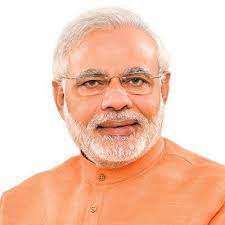 Handout                                                                                                                          Number: 1472Indian Prime Minister arrives tomorrow on a two-day state visit Dhaka, 25 March:  	Indian Prime Minister Narendra Modi arrives Bangladesh tomorrow on a two-day state visit to attend the celebration programme of the birth centenary of Father of the Nation Bangabandhu Sheikh Mujibur Rahman and the golden jubilee of Bangladesh's independence.  Modi's visit is of special significance on the occasion of the golden jubilee of independence and the birth centenary of Bangabandhu as well as the 50th anniversary of Bangladesh-India friendship.	Upon arrival at Hazrat Shahjalal International Airport in Dhaka on tomorrow morning, Narendra Modi will be receieved by Prime Minister Sheikh Hasina. A red carpet will be rolled out at the airport to welcome him.	After the formalities at the airport, he is sheduled to go straight to the National Martyrs' Memorial in Savar to pay tribute to the heroic martyrs of the Lliberation war of Bangladesh by placing a wreath. Shortly afterwards, he will visit the Bangabandhu Memorial Museum at Dhanmondi 32 to pay homage to Father of the Nation Bangabandhu Sheikh Mujibur Rahman. In the afternoon Foreign Minister AK Abdul Momen will call on him at Hotel Sonargaon.	Later Indian Premier will join the celebration program marking birth centenary of Father of the Nation Bangabandhu Sheikh Mujibur Rahman and the Golden Jubilee of Bangladesh Independence Day as Guest of Honor at the National Parade Square.  President Md. Abdul Hamid will be present as the chief guest while Prime Minister Sheikh Hasina will preside over. 	In the evening, the Modi is scheduled to inaugurate the 'Bangabandhu-Bapu Museum' jointly with Prime Minister Sheikh Hasina at the Bangabandhu International Conference Center. He will attend a state banquet arranged in his honor by his Bangladeshi counterpart Sheikh Hasina.	In the morning, of the second day of the visit, Narendra Modi will visit the Mausoleum of Father of the Nation Bangabandhu Sheikh Mujibur Rahman at Tungipara in Gopalganj to pay homage to Bangabandhu. He is scheduled to visit the Orakandi temple in Kashiani upazila of Gopalganj and the Jessoreswari Devi Temple at Ishwaripur in Shyamnagar of Satkhira district.	In the afternoon, he will hold a bilateral meeting with Prime Minister Sheikh Hasina at the Prime Minister's Office. At the same time, in the presence of the Prime Ministers of the two countries, various MoUs are to be inked and numbers of projects are to be inaugurated virtually. Later, the Indian Premier will meet President Md. Abdul Hamid at Bangabhaban.	Narendra Modi will leave Dhaka for New Delhi on the evening of March 27.#Parikshit/Shammi/Shamim/2021/1556  hoursতথ্যবিবরণী                                                                                                       নম্বর : ১৪৭০দু’দিনের রাষ্ট্রীয় সফরে ভারতের প্রধানমন্ত্রী শুক্রবার ঢাকা আসছেনঢাকা, ১১ চৈত্র (২৫ মার্চ ):জাতির পিতা বঙ্গবন্ধু শেখ মুজিবুর রহমানের জন্মশতবার্ষিকী এবং বাংলাদেশের স্বাধীনতার সুবর্ণজয়ন্তী উদযাপন অনুষ্ঠানে অংশ নিতে ভারতের প্রধানমন্ত্রী নরেন্দ্র মোদী দুই দিনের সফরে আগামীকাল সকালে ঢাকা আসছেন। স্বাধীনতার সুবর্ণজয়ন্তী এবং বঙ্গবন্ধুর জন্মশতবার্ষিকীর  পাশাপাশি বাংলাদেশ-ভারত বন্ধুত্বের ৫০ বছর পূর্তিতে মোদীর এ সফর বিশেষ তাৎপর্য বহন করছে।২৬ মার্চ সকালে হযরত শাহজালাল আন্তর্জাতিক বিমানবন্দরে অবতরণ করলে প্রধানমন্ত্রী শেখ হাসিনা তাঁকে স্বাগত জানাবেন। বিমানবন্দরে তাঁকে লাল গালিচা সংবর্ধনা প্রদান করা হবে। পরে তিনি সাভার জাতীয় স্মৃতিসৌধে পুষ্পস্তবক অর্পণ করে বাংলাদেশের মুক্তিযুদ্ধের বীর শহীদদের প্রতি গভীর শ্রদ্ধা জানাবেন। এর পরে তিনি জাতির পিতা বঙ্গবন্ধু শেখ মুজিবুর রহমানের প্রতি শ্রদ্ধা জানাতে ধানমন্ডি ৩২ নম্বরে বঙ্গবন্ধু স্মৃতি জাদুঘরে যাবেন। এদিন বিকালে পররাষ্ট্রমন্ত্রী ড. এ কে আব্দুল মোমেন তাঁর সাথে হোটেল সোনারগাঁওয়ে সাক্ষাৎ করবেন। ভারতের প্রধানমন্ত্রী ২৬ মার্চ বিকালে জাতীয় প্যারেড স্কয়ারে জাতির পিতা বঙ্গবন্ধু শেখ মুজিবুর রহমানের জন্মশতবার্ষিকী এবং বাংলাদেশের স্বাধীনতার সুবর্ণজয়ন্তী উদযাপন অনুষ্ঠানমালার দশম দিনের অনুষ্ঠানে গেস্ট অভ্ অনার হিসেবে যোগ দেবেন। রাষ্ট্রপতি মো. আবদুল হামিদ অনুষ্ঠানে প্রধান অতিথি হিসেবে উপস্থিত থাকবেন। প্রধানমন্ত্রী শেখ হাসিনা এতে সভাপতিত্ব করবেন। সন্ধ্যায় ভারতের প্রধানমন্ত্রী বঙ্গবন্ধু আন্তর্জাতিক সম্মেলন কেন্দ্রে প্রধানমন্ত্রী শেখ হাসিনার সাথে যৌথভাবে উদ্বোধন করবেন 'বঙ্গবন্ধু-বাপু যাদুঘর'।  সেখানেই তাঁর সম্মানে প্রধানমন্ত্রী শেখ হাসিনা আয়োজিত রাষ্ট্রীয় ভোজ সভায় তিনি যোগ দিবেন।সফরের দ্বিতীয় দিন ২৭ মার্চ সকালে নরেন্দ্র মোদী গোপালগঞ্জের টুংগীপাড়ায় জাতির পিতা বঙ্গবন্ধু শেখ মুজিবুর রহমানের সমাধিসৌধ পরিদর্শন এবং পুষ্পস্তবক অর্পন করে বঙ্গবন্ধুর প্রতি শ্রদ্ধা নিবেদন করবেন। তিনি সাতক্ষীরার শ্যামনগরের ঈশ্বরিপুরে অবস্থিত যশোরেশ্বরী দেবি মন্দির পরিদর্শন এবং গোপালগঞ্জের কাশিয়ানি উপজেলায় ওরাকান্দি মন্দির পরিদর্শন করবেন।    এদিন বিকালে তিনি প্রধানমন্ত্রীর কার্যালয়ে দ্বিপক্ষীয় বৈঠকে অংশগ্রহণ করবেন। এসময় দুই দেশের প্রধানমন্ত্রীর উপস্থিতিতে বিভিন্ন সমঝোতা স্মারক স্বাক্ষর অনুষ্ঠানের পাশাপাশি ভার্চুয়ালি বিভিন্ন প্রকল্প উদ্বোধনের কথা রয়েছে। পরে বঙ্গভবনে রাষ্ট্রপতি মোঃ আবদুল হামিদের সাথে সাক্ষাৎ করবেন ভারতের প্রধানমন্ত্রী।নরেন্দ্র মোদি ২৭ মার্চ সন্ধ্যায় নয়াদিল্লীর উদ্দেশ্যে ঢাকা ত্যাগ করবেন। #পরীক্ষিৎ/শাম্মী/জসীম/শামীম/২০২১/১৫০৭ ঘণ্টা    Handout                                                                                                               Number : 1460Prime Minister’s Message on the occasion of the great Independence and National DayDhaka, 25 March :  	Prime Minister Sheikh Hasina has given the following Message on the occasion of the great Independence and National Day :    "Today is the 26th March- our great Independence Day. Bangladesh completes 50 years today since its independence. I extend my heartiest greetings to the countrymen and expatriate Bangladeshis on the occasion of the golden jubilee of great independence. The 26 March is the day of establishing self-identity of our nation. It's the day of breaking the shackles of subjugation. On this Independence Day, I recall with deep gratitude the Greatest Bangalee of all times, Father of the Nation Bangabandhu Sheikh Mujibur Rahman, under whose undisputed leadership we have earned our independence. I pay my tributes to four national leaders, three million martyrs and two hundred thousand dishonoured women of the War of Liberation. My homage goes to all the valiant freedom fighters, including the wounded ones. I extend my sympathies to those who had lost their near and dear ones, and were subjected to brutal torture during the Liberation War. I recall with gratitude our foreign friends who had extended their support during our liberation war. On the occasion of the golden jubilee of independence, colorful programs have been chalked out from 26 March 2021 to 16 December 2021 and the period from 17 March 2020 to 16 December 2021 is being celebrated as 'Mujib Year' marking the birth centenary of the Father of the Nation. In the wake of corona virus pandemic, the Golden Jubilee of Independence and the 'Mujib Year' are being celebrated avoiding public gathering following the protocols of hygiene. The Bangalee nation had fought against oppression and deprivation of Pakistani rulers' for long 23 years under the leadership of Bangabandhu Sheikh Mujib. They were compelled to hold general elections in 1970. Bangladesh Awami League led by Bangabandhu won absolute majority in the elections. But the Pakistani rulers adopted repressive measures instead of handing over power to the majority party representatives. Calling for independence at the then Racecourse Ground on 7 March 1971 Bangabandhu declared, 'The struggle this time is the struggle for our emancipation; the struggle this time is the struggle for independence, Joi Bangla.' He instructed the Bangalee Nation to resist the enemies. The Pakistani occupation forces unleashed a sudden attack and started massacring innocent and unarmed Bangalees on the fateful night of 25 March 1971. They killed thousands of people in different places, including Dhaka. Father of the Nation Bangabandhu Sheikh Mujibur Rahman formally proclaimed the Independence of Bangladesh at the first hour of 26 March 1971. Bangabandhu's proclamation was spread all over the country through telegrams, tele-printers and EPR wireless. The international media also had circulated Bangabandhu's proclamation of Independence. The first Government of Bangladesh took oath on 17 April 1971 in Mujibnagar with Bangabandhu Sheikh Mujibur Rahman as President, Syed Nazrul Islam as Vice President, Tajuddin Ahmed as Prime Minister, Capt. M Mansur Ali and AHM Kamaruzzaman as ministers. The resistance war against the occupying forces began. After a 9-month of blood-shedding liberation war, the final victory was achieved on 16 December. In the 50 years since independence what we have achieved has been achieved by Bangabandhu Sheikh Mujibur Rahman and the Awami League. In just three and a half years of his government, he rebuilt the war-ravaged country. Destroyed roads, bridges, culverts, railways, ports were rebuilt to revive the economy. In 1975, the GDP growth rate exceeded 7%. Bangladesh gained recognition from 116 countries and got the memberships of 27 international organizations. Our constitution was made on the basis of the spirit of the liberation war under his direction within just 10 months. In just three and a half years, he took war-torn Bangladesh to the list of least developed country. While Bangabandhu Sheikh Mujib was advancing to build an exploitation-deprivation-free non-communal democratic 'Sonar Bangla' overcoming all obstacles, the anti-liberation forces brutally killed him along with most of his family members on 15 August 1975. -2-After the assassination of Bangabandhu Sheikh Mujib, the development and progress of Bangladesh came to a halt. The politics of killing, coup and conspiracy started in our beloved motherland. The assassins and their accomplices promulgated the 'Indemnity Ordinance' to block the trial of this heinous murder in the history. Getting the public mandate in 1996, Bangladesh Awami League formed the government after long 21 years. After assuming the office, we took the initiatives to establish Bangladesh as a self-respectful in the comity of nations. Through the introduction of social safety-net programs, poor and marginalized people are brought under government allowances. We made the country self-sufficient in food production with special emphasis on agricultural production. The Ganges Water Sharing Treaty was signed with India in 1996. We signed the historic Peace Accord in 1997 with the aim of establishing peace in the Chittagong Hill Tracts. By repealing the 'Indemnity Ordinance', we started the trial of Bangabandhu's assassination. Forming government in 2009 in consecutive three-terms, Bangladesh Awami League has relentlessly been working to improve the fate of the people inspired by the spirit of the great liberation war. We are implementing the unfinished works of the Father of the Nation. Today, Bangladesh is self-reliant in food production. The poverty rate has come down from 42.5% to 20.5% in the last 12 years. Our sovereign rights over a vast area in the Bay of Bengal have been established through the peaceful settlement of maritime disputes with Myanmar and India. The implementation of the Bangladesh-India Land Boundary Agreement has put an end to the protracted inhuman life of the enclave people. The nation has become free from stigma by executing the verdict of Bangabandhu murder case. The trial of war criminals continues and the verdict is being executed. We have formulated the Second Perspective Plan for 2021-2041 and adopted the 8th Five Year Plan. We have started the implementation of 100-year 'Delta Plan 2100' for the first time in the world. Today, the benefits of 'Digital Bangladesh' have been expanded from urban to remote village level. On the occasion of 'Mujib Year', some 8 hundred 92 thousand homeless people are being provided houses. 70 thousand houses have already been handed over. Another 50 thousand houses are under construction. A total of 9 lakh 98 thousand 346 families have been provided accommodation since 1996. The civic facilities of the city are being delivered to every village. 99% people are taken under electricity coverage. To keep the economy going offsetting the impacts of Coronavirus, we have so far announced 23 stimulus packages worth Tk 1.24 lakh crore, which is 4.44% of our GDP. The independence earned through supreme sacrifices of millions of people is the greatest achievement of Bangalee Nation. To ensure that the achievement remains meaningful, all have to know the true history of our great Liberation War and respect the spirit of independence. The spirit of the Liberation War has to be propagated from generation to generations. The persistent efforts of the last 12 years of the Bangladesh Awami League government have brought the final recommendations for Bangladesh to become a dignified developing country on the eve of the Golden Jubilee of Independence. This is a huge achievement for us. Under the leadership of Bangabandhu Sheikh Mujib, the brave Bangalees liberated the country through the war of liberation within just nine months. I firmly believe that if this trend of development continues, Bangladesh will soon be established as a developed-prosperous country in the world, InshaAllah. Let us take oath on this auspicious occasion of the golden jubilee of independence- imbued with the spirit of the Great War of Liberation, we all together will build hunger-poverty-illiteracy-free Golden Bangladesh as dreamt by Father of the Nation Bangabandhu Sheikh Mujibur Rahman. Joi Bangla, Joi BangabandhuMay Bangladesh Live Forever."#Emrul/Parikshit/Shammi/Shamim/2021/1346 hoursতথ্যবিবরণী                                                                                                                    নম্বর : ১৪৫৯মহান স্বাধীনতা ও জাতীয় দিবসে প্রধানমন্ত্রীর বাণী ঢাকা, ১১ চৈত্র (২৫ মার্চ) :  	প্রধানমন্ত্রী শেখ হাসিনা আগামীকাল ২৬ মার্চ, মহান স্বাধীনতা ও জাতীয় দিবস উপলক্ষ্যে নিম্নোক্ত বাণী প্রদান করেছেন : 	“আজ ২৬ মার্চ। আমাদের মহান স্বাধীনতা দিবস। বাংলাদেশের স্বাধীনতার ৫০ বছর পূর্তি হলো আজ। মহান স্বাধীনতার সুবর্ণজয়ন্তী উপলক্ষ্যে আমি দেশের সকল নাগরিক এবং প্রবাসে বসবাসকারী বাংলাদেশের নাগরিকদের আন্তরিক শুভেচ্ছা ও অভিনন্দন জানাচ্ছি। 	বাঙালি জাতির আত্মপরিচয় অর্জনের দিন ২৬ মার্চ। পরাধীনতার শিকল ভাঙ্গার দিন। স্বাধীনতার সুবর্ণজয়ন্তীতে আমি গভীর শ্রদ্ধা জানাচ্ছি সর্বকালের সর্বশ্রেষ্ঠ বাঙালি, জাতির পিতা বঙ্গবন্ধু শেখ মুজিবুর রহমানকে। যাঁর অবিসংবাদিত নেতৃত্বে আমরা অর্জন করেছি মহান স্বাধীনতা। শ্রদ্ধা জানাই জাতীয় চার নেতা, মুক্তিযুদ্ধের ৩০ লাখ শহিদ এবং ২ লাখ সম্ভ্রমহারা মা-বোনকে। সম্মান জানাই যুদ্ধাহত মুক্তিযোদ্ধাসহ সকল মুক্তিযোদ্ধাকে। যারা স্বজন হারিয়েছেন, নির্যাতিত হয়েছেন তাঁদের প্রতি জানাচ্ছি গভীর সমবেদনা। কৃতজ্ঞতা জানাই সকল বন্ধুরাষ্ট্র, সংগঠন ও ব্যক্তির প্রতি, যাঁরা আমাদের মুক্তিযুদ্ধে সহায়তার হাত বাড়িয়ে দিয়েছিলেন। 	স্বাধীনতার সুবর্ণজয়ন্তী উপলক্ষ্যে ২৬ মার্চ ২০২১ থেকে ১৬ ডিসেম্বর ২০২১ পর্যন্ত বর্ণাঢ্য কর্মসূচি গ্রহণ করা হয়েছে। আর ১৭ মার্চ ২০২০ থেকে ১৬ ডিসেম্বর ২০২১ সময়কে জাতির পিতার জন্মশতবার্ষিকী উপলক্ষ্যে ‘মুজিববর্ষ’ হিসেবে উদযাপন করা হচ্ছে। করোনাভাইরাস মহামারি পরিস্থিতিতে জনসমাগম এড়িয়ে স্বাস্থ্যবিধি মেনে স্বাধীনতার সুবর্ণজয়ন্তী ও মুজিববর্ষের অনুষ্ঠানমালা উদযাপন করা হবে। 	বঙ্গবন্ধু শেখ মুজিবের নেতৃত্বে বাঙালি জাতি দীর্ঘ ২৩ বছর পাকস্তানি শাসকদের নিপীড়ন এবং বঞ্চনার বিরুদ্ধে লড়াই করে। পাকিস্তানি শাসকগোষ্ঠী বাধ্য হয় ১৯৭০ সালে দেশে সাধারণ নির্বাচন অনুষ্ঠানের। নির্বাচনে বঙ্গবন্ধু শেখ মুজিবের নেতৃত্বাধীন বাংলাদেশ আওয়ামী লীগ নিরঙ্কুশ সংখ্যাগরিষ্ঠতা লাভ করে। কিন্তু শাসকগোষ্ঠী নির্বাচিত জনপ্রতিনিধিদের কাছে ক্ষমতা হস্তান্তর না করে বাংলার মানুষের উপর নির্যাতন নিপীড়ন শুরু করে। ১৯৭১ সালের ৭ মার্চ বঙ্গবন্ধু শেখ মুজিব তৎকালীন রেসকোর্স ময়দানে স্বাধীনতার ডাক দিয়ে ঘোষণা করেন, ‘এবারের সংগ্রাম আমাদের মুক্তির সংগ্রাম; এবারের সংগ্রাম স্বাধীনতার সংগ্রাম, জয় বাংলা’। তিনি বাঙালি জাতিকে শত্রুর মোকাবিলা করার নির্দেশ দেন। 	পাকিস্তানি হানাদার বাহিনী ১৯৭১ সালের ২৫ মার্চ কালরাতে অতর্কিতে নিরীহ ও নিরস্ত্র বাঙালির ওপর হামলা করে। ঢাকাসহ দেশের বিভিন্ন স্থানে হাজার হাজার মানুষ হত্যা করে। জাতির পিতা বঙ্গবন্ধু শেখ মুজিবুর রহমান গ্রেফতার হওয়ার পূর্বে ২৬ মার্চের প্রথম প্রহরে আনুষ্ঠানিকভাবে বাংলাদেশের স্বাধীনতার ঘোষণা দেন। এই ঘোষণা টেলিগ্রাম, টেলিপ্রিন্টার ও তৎকালীন ইপিআর-এর ওয়্যারলেসের মাধ্যমে সমগ্র বাংলাদেশে ছড়িয়ে দেওয়া হয়। আন্তর্জাতিক গণমাধ্যমেও এই ঘোষণা প্রচারিত হয়। ১৭ এপ্রিল ১৯৭১ মুজিবনগরে বঙ্গবন্ধু শেখ মুজিবুর রহমানকে রাষ্ট্রপতি, সৈয়দ নজরুল ইসলামকে উপরাষ্ট্রপতি, তাজউদ্দিন আহমদকে প্রধানমন্ত্রী, ক্যাপ্টেন এম মনসুর আলী ও এএইচএম কামারুজ্জামানকে মন্ত্রী করে গঠিত বাংলাদেশের প্রথম সরকার শপথ গ্রহণ করে। শুরু হয় দখলদার বাহিনীর বিরুদ্ধে প্রতিরোধ যুদ্ধ। ৯ মাসের রক্তক্ষয়ী মুক্তিযুদ্ধ শেষে ১৬ ডিসেম্বর চূড়ান্ত বিজয় অর্জিত হয়। 	স্বাধীনতার পর ৫০ বছরে আমাদের যা কিছু অর্জন তা বঙ্গবন্ধু শেখ মুজিব এবং আওয়ামী লীগের হাত ধরেই অর্জিত হয়েছে। মাত্র সাড়ে তিন বছরের শাসনামলে তিনি যুদ্ধ-বিধ্বস্ত দেশকে পুনর্গঠন করেন। ধ্বংসপ্রাপ্ত রাস্তাঘাট, ব্রিজ-কালভার্ট, রেললাইন, পোর্ট সচল করে অর্থনীতিতে গতি সঞ্চার করেন। ১৯৭৫ সালে জিডিপি প্রবৃদ্ধির হার ৭ শতাংশ অতিক্রম করে। ১১৬টি দেশের স্বীকৃতি ও ২৭টি আন্তর্জাতিক সংস্থার সদস্যপদ লাভ করে বাংলাদেশ। 	মাত্র ১০ মাসে তাঁর নির্দেশনায় মুক্তিযুদ্ধের চেতনার ভিত্তিতে আমাদের সংবিধান প্রণীত হয়। মাত্র সাড়ে ৩ বছরে যুদ্ধবিধ্বস্ত বাংলাদেশকে তিনি স্বল্পোন্নত দেশের কাতারে নিয়ে যান। সকল প্রতিবন্ধকতা মোকাবিলা করে বঙ্গবন্ধু শেখ মুজিব যখন একটি শোষণ-বঞ্চনামুক্ত অসাম্প্রদায়িক গণতান্ত্রিক ‘সোনার বাংলা’ গড়ার লক্ষ্য নিয়ে এগিয়ে যাচ্ছিলেন, ঠিক তখনই স্বাধীনতাবিরোধী অপশক্তি ১৯৭৫ সালের ১৫ আগস্টের কালরাতে তাঁকে পরিবারের বেশির ভাগ সদস্যসহ নির্মমভাবে হত্যা করে। -২-	বঙ্গবন্ধু শেখ মুজিবকে হত্যার পর থেমে যায় বাংলাদেশের উন্নয়ন-অগ্রযাত্রা। হত্যা, ক্যু আর ষড়যন্ত্রের রাজনীতির ঘেরাটপে আটকা পড়ে আমাদের প্রিয় মাতৃভূমি। ঘাতক এবং তাদের দোসররা ইতিহাসের এই জঘন্যতম হত্যাকাণ্ডের বিচারের পথ রুদ্ধ করতে জারি করে ‘ইনডেমনিটি অধ্যাদেশ’। 	দীর্ঘ ২১ বছর পর ১৯৯৬ সালে বাংলাদেশ আওয়ামী লীগ জনগণের ভোটে জয়ী হয়ে রাষ্ট্র পরিচালনার দায়িত্ব পায়। আমরা দায়িত্ব নিয়েই বাংলাদেশকে একটি আত্মমর্যাদাশীল দেশ হিসেবে বিশ্বের বুকে প্রতিষ্ঠিত করার উদ্যোগ গ্রহণ করি। সামাজিক সুরক্ষা কর্মসূচি প্রবর্তনের মাধ্যমে গবির, প্রান্তিক মানুষদের সরকারি ভাতার আওতায় আনা হয়। কৃষি উৎপাদনের ওপর বিশেষ জোর দিয়ে দেশকে খাদ্য উৎপাদনে স্বয়ংসম্পূর্ণ করি। পানির হিস্যা আদায়ে ১৯৯৬ সালে ভারতের সঙ্গে গঙ্গা পানি বণ্টন চুক্তি স্বাক্ষরিত হয়। পার্বত্য চট্টগ্রামে শান্তি প্রতিষ্ঠার লক্ষ্যে ১৯৯৭ সালে ঐতিহাসিক শান্তি চুক্তি সম্পাদন করি। ‘ইনডেমনিটি অধ্যাদেশ’ বাতিল করে আমরা বঙ্গবন্ধু হত্যাকাণ্ডের বিচার কার্যক্রম শুরু করি। 	বাংলাদেশ আওয়ামী লীগ ২০০৯ সাল থেকে ধারাবাহিকভাবে সরকার গঠন করে মানুষের ভাগ্যোন্নয়নে মহান মুক্তিযুদ্ধের চেতনায় উদ্বুদ্ধ হয়ে নিরলসভাবে কাজ করে যাচ্ছে। আমরা আজ জাতির পিতার অসমাপ্ত কাজগুলো বাস্তবায়ন করছি। খাদ্য উৎপাদনে বাংলাদেশ আজ স্বয়ংসম্পূর্ণ। দারিদ্র্যের হার গত ১২ বছরে ৪২.৫ শতাংশ থেকে ২০.৫ শতাংশে হ্রাস পেয়েছে। মিয়ানমার ও ভারতের সঙ্গে সমুদ্রসীমা বিরোধের শান্তিপূর্ণ নিষ্পত্তির মাধ্যমে বঙ্গোপসাগরে বিশাল এলাকার উপর আমাদের সার্বভৌম অধিকার প্রতিষ্ঠিত হয়েছে। বাংলাদেশ-ভারত স্থল সীমান্ত চুক্তি বাস্তবায়নের মাধ্যমে ছিটমহলবাসীর দীর্ঘদিনের মানবেতর জীবনের অবসান হয়েছে। বঙ্গবন্ধু হত্যাকাণ্ডের বিচারের রায় কার্যকরের মধ্য দিয়ে জাতি গ্লানিমুক্ত হয়েছে। যুদ্ধাপরাধীদের বিচার অব্যাহত রয়েছে এবং বিচারের রায় কার্যকর করা হচ্ছে। 	আমরা ২০২১-২০৪১ মেয়াদি দ্বিতীয় প্রেক্ষিত পরিকল্পনা প্রণয়ন করেছি এবং ৮ম পঞ্চবার্ষিক পরিকল্পনা গ্রহণ করেছি। আমরাই বিশ্বে প্রথম শত বছরের ‘ব-দ্বীপ পরিকল্পনা ২১০০’ বাস্তবায়ন শুরু করেছি। বাংলাদেশের উন্নয়ন অভিযাত্রায় ‘ডিজিটাল বাংলাদেশ’ এর সুবিধা আজ শহর থেকে প্রান্তিক গ্রাম পর্যায়ে বিস্তৃত হয়েছে। 	মুজিব শতবর্ষ উপলক্ষ্যে দেশের সকল গৃহহীনদের ঘর প্রদান কর্মসূচির আওতায় ৮ লক্ষ ৯২ হাজার গৃহহীনকে ঘর প্রদান করা হচ্ছে। ইতোমধ্যে ৭০ হাজার ঘর হস্তান্তর করা হয়েছে। আরও ৫০ হাজার গৃহ নির্মাণের কার্যক্রম চলমান রয়েছে। ১৯৯৬ সাল থেকে এ পর্যন্ত মোট ৯ লাখ ৯৮ হাজার ৩৪৬ পরিবারকে বাসস্থানের ব্যবস্থা করে দেওয়া হয়েছে। প্রতিটি গ্রামে শহরের নাগরিক সুবিধা পৌঁছে দেওয়া হচ্ছে। ৯৯ শতাংশ মানুষ বিদ্যুৎ সুবিধার আওতায় এসেছে। অর্থনীতির চাকাকে সচল রাখতে এখন পর্যন্ত আমরা ১ লাখ ২৪ হাজার কোটি টাকার ২৩টি প্রণোদনা প্যাকেজ ঘোষণা করেছি, যা মোট জিডিপি’র ৪.৪৪ শতাংশ। 	বাঙালি জাতির শ্রেষ্ঠতম অর্জন লক্ষ প্রাণের বিনিময়ে স্বাধীনতা লাভ। এই অর্জনকে অর্থবহ করতে সবাইকে মুক্তিযুদ্ধের প্রকৃত ইতিহাস জানতে হবে, মহান স্বাধীনতার চেতনাকে ধারণ করতে হবে। প্রজন্ম থেকে প্রজন্মে পৌঁছে দিতে হবে মুক্তিযুদ্ধের চেতনা। 	বাংলাদেশ আওয়ামী লীগ সরকারের গত ১২ বছরের নিরলস প্রচেষ্টায় স্বাধীনতার সুবর্ণজয়ন্তীর প্রাক্কালে বাংলাদেশ স্বল্পোন্নত দেশ থেকে মর্যাদাশীল উন্নয়নশীল দেশে উন্নীত হওয়ার চূড়ান্ত সুপারিশ অর্জন করেছে। এটা আমাদের জন্য এক বিশাল অর্জন।	বঙ্গবন্ধুর নেতৃত্বে বীর বাঙালি মাত্র নয় মাসে মুক্তিযুদ্ধের মাধ্যমে দেশ স্বাধীন করেছে। আমি দৃঢ়ভাবে বিশ্বাস করি, আমাদের এই উন্নয়নের গতিধারা অব্যাহত থাকলে বিশ্ব দরবারে বাংলাদেশ অচিরেই একটি উন্নত-সমৃদ্ধ মর্যাদাশীল দেশ হিসেবে প্রতিষ্ঠিত হবে, ইনশাআল্লাহ।	আসুন, স্বাধীনতার সুবর্ণজয়ন্তীর এ মাহেন্দ্রক্ষণে আমরা শপথ নিই- মহান মুক্তিযুদ্ধের আদর্শকে ধারণ করে সকলে ঐক্যবদ্ধভাবে বাংলাদেশকে জাতির পিতা বঙ্গবন্ধু শেখ মুজিবের ক্ষুধা-দারিদ্র্য-নিরক্ষরতামুক্ত স্বপ্নের সোনার বাংলাদেশ হিসেবে গড়ে তুলবো। 									      জয় বাংলা, জয় বঙ্গবন্ধু									      বাংলাদেশ চিরজীবী হোক।”#ইমরুল/পরীক্ষিৎ/শাম্মী/জসীম/শামীম/২০২১/১৩০২ ঘণ্টাHandout                                                                                                                 Number : 1458President's Message on the occasion of thegreat Independence and National DayDhaka, 25 March :  	President Md. Abdul Hamid has given the following message on the occasion of the great Independence and National Day :    	"Today is 26th March, our Independence and National Day. This year we are celebrating the Golden Jubilee of our Independence.  On this occasion, I extend my heartfelt greetings and warm felicitations to my fellow countrymen living at home and abroad. On this historic day, I remember with profound respect the architect of our independent Bangladesh, Father of the Nation Bangabandhu Sheikh Mujibur Rahman. On the fateful night of March 25, 1971, the invading forces of Pakistan suddenly attacked the unarmed Bangalees. In the early hours of March 26, Father of the Nation Bangabandhu Sheikh Mujibur Rahman officially declared the Independence of Bangladesh. We achieved an independent and sovereign Bangladesh through a nine-month long liberation war. I recall with deep respect the millions of martyrs who sacrificed their lives in the War of Liberation and we achieved our Independence for their supreme sacrifice. I also recall with deep reverence our Four National Leaders, valiant freedom-fighters, organizers, supporters, foreign friends and people from all walks of life who made contributions to attain our right to self-determination and freedom movement.We have achieved our great Independence through huge sacrifices. Bangabandhu always cherished a dream of building a happy and prosperous country along with attaining political emancipation. The present government has been rendering untiring efforts in materializing that dream of Bangabandhu. Today, Bangladesh is moving towards the highway of development at an inexorable pace. We have achieved enormous success in various areas of socio-economic development including poverty alleviation, education, health, human resources development, women empowerment, reduction of child and maternal mortality rates, elimination of gender discrimination and increase in average life expectancy. Rate of poverty has been dropped. Per capita income has tripled over the past decade. The Padma Bridge, being constructed by our own resources, is now completely visible. Works on Metro Rail, Payra Deep Sea Port, Karnafuli Tunnel, Hazrat Shahjalal International Airport's Third Terminal and Rooppur Nuclear Power Plant are also progressing uninterruptedly. In various indicators of economic and social development. Bangladesh has been able to surpass not only the neighboring countries of South Asia, but also many developed countries.Despite the negative impact of the Corona pandemic on the world economy, due to the timely and courageous steps taken by Hon'ble Prime Minister Sheikh Hasina, the government has been able to maintain the economic growth by countering the effects of Corona. Huge amount of remittances sent by expatriate Bangladeshis has made an important contribution to keep the wheel of the economy rolling during this time. The government has announced 23 stimulus packages worth taka 1 lakh 24 thousand crore to keep the wheel of economy rolling. Arrangements have also been made to provide COVID-19 vaccine. Bangladesh ranks first in South Asia and 20th in the world in the 'COVID Resilience Ranking' compiled by the US news agency Bloomberg for successful handling of corona pandemic, economic revival and keeping the livelihoods running. Through this, Bangladesh’s image has been upheld around the world. -2-Recently, Bangladesh has received the final recommendation from the United Nations to her emergence from a least developed country to a developing one. It is a unique gift for the nation at the juncture of ‘Mujibbarsho’ and the ‘Golden Jubilee’ of our Independence. With the continuation of development process, Bangladesh will turn into a developed and prosperous country in the world by 2041, Insha Allah. 	In pursuing our diplomatic objectives, the government has been consistent in upholding the principle of “Friendship to all, malice towards none” as enunciated by the Father of the Nation. Our achievement in the international arena, including the establishment of world peace, is also commendable. Despite being a densely populated country, Bangladesh has set a unique example of humanity in the world by sheltering millions of Rohingyas who have been tortured and forcibly deported from Myanmar. Accommodation has been provided with all kinds of facilities in Bhasanchar for the Rohingyas. Bangladesh believes in a peaceful solution to this problem. I call upon the United Nations and the international community, including Myanmar, to take early and effective measures for permanent solution to this problem.	In order to achieve the desired goal of Independence, we must ensure people-oriented and sustainable development, good governance, social justice, transparency and accountability. Forbearance, human rights and rule of law have to be consolidated for institutionalizing democracy. National Parliament will have to be turned into the centre of hopes and aspirations of the people. The ruling party as well as the opposition should play a constructive role in this regard in the parliament.	Bangabandhu is the source of eternal inspiration for the Bengali nation. The government has extended the period of 'Mujibbarsho' till December 16, 2021 to celebrate the birth centenary of the Father of the Nation grandiosely at home and abroad. On the eve of 'Mujibbarsho' and the Golden Jubilee of our Independence, with the joint efforts of all, may our beloved motherland become a developed country free from hunger and poverty - this is my expectation on the great Independence Day.	Joi Bangla.	Khoda Hafez, May Bangladesh Live Forever."#Hasan/Parikshit/Shammi/Zashim/Shamim/2021/1349  hours তথ্যবিবরণী                                                                     	                                  নম্বর : ১৪৫৭মহান স্বাধীনতা ও জাতীয় দিবসে রাষ্ট্রপতির বাণীঢাকা, ১১ চৈত্র (২৫ মার্চ) :  	রাষ্ট্রপতি মোঃ আবদুল হামিদ আগামীকাল ২৬ মার্চ, মহান স্বাধীনতা ও জাতীয় দিবস উপলক্ষ্যে নিম্নোক্ত বাণী প্রদান করেছেন : 	“আজ ২৬ মার্চ, মহান স্বাধীনতা ও জাতীয় দিবস। এ বছর আমরা উদযাপন করছি স্বাধীনতার সুবর্ণজয়ন্তী। এ উপলক্ষ্যে আমি দেশে ও প্রবাসে বসবাসরত সকল বাংলাদেশিকে জানাই আন্তরিক শুভেচ্ছা ও অভিনন্দন। 	ঐতিহাসিক এই দিনে আমি পরম শ্রদ্ধার সাথে স্মরণ করি স্বাধীন বাংলাদেশের মহান স্থপতি, জাতির পিতা বঙ্গবন্ধু শেখ মুজিবুর রহমানকে। ১৯৭১ সালের ২৫ মার্চ কালরাতে পাকিস্তানি হানাদার বাহিনী অতর্কিতে নিরস্ত্র বাঙালির উপর আক্রমণ চালালে ২৬ মার্চের প্রথম প্রহরে বঙ্গবন্ধু আনুষ্ঠানিকভাবে বাংলাদেশের স্বাধীনতা ঘোষণা করেন। এরপর দীর্ঘ ন’মাস সশস্ত্র মুক্তিযুদ্ধের মাধ্যমে আমরা অর্জন করি স্বাধীন-সার্বভৌম বাংলাদেশ। আমি সশ্রদ্ধচিত্তে স্মরণ করছি মহান মুক্তিযুদ্ধে আত্মোৎসর্গকারী বীর শহিদদের, যাঁদের সর্বোচ্চ ত্যাগের বিনিময়ে আমরা পেয়েছি স্বাধীনতা। আমি কৃতজ্ঞচিত্তে স্মরণ করি জাতীয় চার নেতা, বীর মুক্তিযোদ্ধা, মুক্তিযুদ্ধের সংগঠক ও সমর্থক, বিদেশি বন্ধু এবং সকল স্তরের জনগণকে, যাঁরা আমাদের অধিকার আদায় ও মুক্তিসংগ্রামে বিভিন্নভাবে অবদান রেখেছেন। 	অনেক ত্যাগের বিনিময়ে অর্জিত আমাদের মহান স্বাধীনতা। বঙ্গবন্ধু সবসময় রাজনৈতিক স্বাধীনতার পাশাপাশি একটি সুখী-সমৃদ্ধ দেশ গড়ার স্বপ্ন দেখতেন। তাঁর সেই স্বপ্ন বাস্তবায়নে বর্তমান সরকার নিরলস প্রচেষ্টা চালিয়ে যাচ্ছে। বাংলাদেশ আজ উন্নয়নের মহাসড়কে অপ্রতিরোধ্য গতিতে এগিয়ে যাচ্ছে। দারিদ্র্য বিমোচন, শিক্ষা, স্বাস্থ্য, মানবসম্পদ উন্নয়ন, নারীর ক্ষমতায়ন, শিশু ও মাতৃমৃত্যু হার হ্রাস, লিঙ্গ বৈষম্য দূরীকরণ, গড় আয়ু বৃদ্ধিসহ আর্থ-সামাজিক উন্নয়নের বিভিন্ন ক্ষেত্রে বাংলাদেশ ঈর্ষণীয় সাফল্য অর্জন করেছে। দারিদ্র্যের হার কমছে। এক দশকে মাথাপিছু আয় বৃদ্ধি পেয়েছে তিনগুণ। নিজস্ব অর্থায়নে নিমার্ণাধীন পদ্মাসেতু এখন পুরোপুরি দৃশ্যমান। মেট্রোরেল, পায়রা গভীর সমুদ্র বন্দর, কর্ণফুলী ট্যানেল, হযরত শাহজালাল আন্তর্জাতিক বিমান বন্দরের তৃতীয় টার্মিনাল ও রূপপুর পারমাণবিক বিদ্যুৎ কেন্দ্রের কাজও নিরবচ্ছিন্নভাবে এগিয়ে যাচ্ছে। অর্থনৈতিক ও সামাজিক উন্নয়নের বিভিন্ন সূচকে বাংলাদেশ শুধু দক্ষিণ এশিয়ার প্রতিবেশি দেশগুলোই নয়, অনেক উন্নত দেশকেও ছাড়িয়ে যেতে সক্ষম হয়েছে। 	মহামারি করোনার প্রভাবে গোটা বিশ্বের অর্থনীতিতে নেতিবাচক প্রভাব পড়লেও মাননীয় প্রধানমন্ত্রী শেখ হাসিনার সময়োচিত ও সাহসী পদক্ষেপের ফলে সরকার করোনার প্রভাব মোকাবিলা করে অর্থনীতির প্রবৃদ্ধি ধরে রাখতে সক্ষম হয়েছে। এসময় প্রবাসী বাংলাদেশিদের প্রেরিত বিপুল পরিমাণ রেমিটেন্স অর্থনীতির চাকা সচল রাখতে গুরুত্বপূর্ণ অবদান রেখেছে। অর্থনীতির চাকাকে সচল রাখতে সরকার ১ লাখ ২৪ হাজার কোটি টাকার ২৩টি প্রণোদনা প্যাকেজ ঘোষণা করেছে। কোভিড-১৯ এর ভ্যাকসিন প্রদানেরও ব্যবস্থা করা হয়েছে। করোনা মহামারির সফল মোকাবিলা, অর্থনীতির পুনরুজ্জীবন ও জীবনমান সচল রাখার ক্ষেত্রে মার্কিন যুক্তরাষ্ট্রের সংবাদ সংস্থা ব্লুমবার্গ প্রণীত ‘কোভিড-১৯ সহনশীল র‌্যাংকিং’- এ বাংলাদেশ দক্ষিণ এশিয়ায় শীর্ষ এবং বিশ্বে ২০তম স্থান অর্জন করেছে। এর মাধ্যমে বিশ্বে বাংলাদেশের ভাবমূর্তি আরো উজ্জ্বল হয়েছে। 	-২-	সম্প্রতি বাংলাদেশ স্বল্পোন্নত দেশ থেকে উন্নয়নশীল দেশে উত্তরণের জন্য জাতিসংঘ কর্তৃক চূড়ান্ত সুপারিশ লাভ করেছে। মুজিববর্ষ ও স্বাধীনতার সুবর্ণজয়ন্তীর সন্ধিক্ষণে এটি জাতির জন্য একটি অনন্য উপহার। টেকসই উন্নয়নের এ অগ্রযাত্রা অব্যাহত থাকলে ২০৪১ সালের মধ্যেই বাংলাদেশ বিশ্বের বুকে একটি উন্নত-সমৃদ্ধ দেশ হিসেবে মাথা উচু করে দাঁড়াবে, ইনশাআল্লাহ। 	‘সকলের সাথে বন্ধুত্ব, কারো সাথে বৈরিতা নয়’- বঙ্গবন্ধুর এ আদর্শ অনুসরণে আমাদের পররাষ্ট্র নীতি পরিচালিত হচ্ছে। বিশ্বশান্তি প্রতিষ্ঠাসহ আন্তর্জাতিক পরিমণ্ডলেও আমাদের অর্জন প্রশংসনীয়। বাংলাদেশ একটি ঘনবসতিপূর্ণ দেশ হওয়া সত্ত্বেও মিয়ানমার থেকে জোরপূর্বক বিতাড়িত ও নির্যাতিত  লক্ষ লক্ষ রোহিঙ্গাকে আশ্রয় দিয়ে বাংলাদেশ বিশ্ব দরবারে মানবতার এক অনন্য দৃষ্টান্ত স্থাপন করেছে। ভাসানচরে রোহিঙ্গাদের জন্য সকল ধরনের সুযোগ সুবিধাসহ উন্নত আবাসনের ব্যবস্থা করা হয়েছে। বাংলাদেশ এ সমস্যার শান্তিপূর্ণ সমাধানে বিশ্বাসী। আমি এ সমস্যার স্থায়ী সমাধানে দ্রুত কার্যকর উদ্যোগ গ্রহণের জন্য মিয়ানমারসহ জাতিসংঘ এবং আন্তর্জাতিক সম্প্রদায়ের প্রতি আহ্বান জানাচ্ছি।	স্বাধীনতার কাঙ্ক্ষিত লক্ষ্য অর্জনে জনমুখী ও টেকসই উন্নয়ন, সুশাসন, সামাজিক ন্যায়বিচার, স্বচ্ছতা ও জবাবদিহিতা নিশ্চিত করতে হবে। গণতন্ত্রকে প্রাতিষ্ঠানিক রূপ দিতে পরমতসহিষ্ণুতা, মানবাধিকার ও আইনের শাসন সুসংহত করতে হবে। জাতীয় সংসদকে পরিণত করতে হবে জনগণের আশা-আকাঙ্ক্ষার কেন্দ্রবিন্দুতে। এ জন্য সরকারি দলের পাশাপাশি বিরোধী দলকেও গঠনমূলক ভূমিকা পালন করতে হবে।	বঙ্গবন্ধু বাঙালি জাতির চিরন্তন প্রেরণার উৎস। বঙ্গবন্ধুর জন্মশতবার্ষিকী সাড়ম্বরে উদযাপনের লক্ষ্যে সরকার ‘মুজিববর্ষ’র সময়সীমা ১৬ ডিসেম্বর ২০২১ পর্যন্ত বৃদ্ধি করেছে। স্বাধীনতার সুবর্ণজয়ন্তী ও মুজিববর্ষের এই সন্ধিক্ষণে সকলের সম্মিলিত প্রচেষ্টায় আমাদের প্রিয় মাতৃভূমি ক্ষুধা-দারিদ্র্যমুক্ত উন্নত দেশে পরিণত হোক - মহান স্বাধীনতা দিবসে এ আমার প্রত্যাশা। 	জয় বাংলা।	খোদা হাফেজ, বাংলাদেশ চিরজীবী হোক।”#হাসান/পরীক্ষিৎ/শাম্মী/জসীম/সুবর্ণা/শামীম/২০২১/১৫৩৩ ঘণ্টাতথ্যবিবরণী                                                                                                           নম্বর : ১৪৫৬প্রবাসী কল্যাণ ব্যাংকের বঙ্গবন্ধু অভিবাসী বৃহৎ পরিবার ঋণ ১৩৮ জন প্রবাসীর পরিবারকে ৪ কোটি টাকার চেক বিতরণঢাকা, ১০ চৈত্র (২৪ মার্চ) :	মুজিব জন্মতশবার্ষিকী উপলক্ষে প্রবাসী কল্যাণ ব্যাংক ‘বঙ্গবন্ধু অভিবাসী বৃহৎ পরিবার ঋণ’-এর আওতায় ১৩৮ জন প্রবাসী কর্মীর পরিবারকে ৪ কোটি টাকার চেক বিতরণ করেছে।	আজ প্রবাসী কল্যাণ মন্ত্রণালয়ের সভাকক্ষে প্রবাসী কল্যাণ ব্যাংক আয়োজিত এক অনুষ্ঠানে প্রধান অতিথি হিসেবে প্রবাসী কল্যাণ ও বৈদেশিক কর্মসংস্থান মন্ত্রী ইমরান আহমদ এই ঋণের চেক বিতরণ করেন। এতে সভাপতিত্ব করেন প্রবাসী কল্যাণ ও বৈদেশিক কর্মসংস্থান মন্ত্রণালয়ের সচিব ও প্রবাসী কল্যাণ ব্যাংকের চেয়ারম্যান ড. আহমেদ মুনিরুছ সালেহীন। 	মন্ত্রী বলেন, প্রবাসী কর্মীদের জন্য সরকার বিভিন্ন পদক্ষেপ নিচ্ছে। এরই ধারাবাহিকতায় প্রবাসী কল্যাণ ও বৈদেশিক কর্মসংস্থান মন্ত্রণালয়ের প্রবাসী কল্যাণ ব্যাংক বিদেশ ফেরত কর্মীদের এই ঋণ সুবিধা দিচ্ছে। 	ঋণ নিতে কোন প্রকার সমস্যা হলে সরাসরি প্রবাসী কল্যাণ ও বৈদেশিক কর্মসংস্থান মন্ত্রণালয়ে যোগাযোগ করার আহ্বান জানান মন্ত্রী।  প্রবাসীদের জন্য কাজ করার যে গতি সেটির কমতি নেই উল্লেখ করে তিনি আরো  বলেন, মার্চ মাসের মধ্যে সরকার এই ঋণ বিতরণের পরিমাণ আরো বাড়াবে। 	সভাপতির বক্তৃতায় সচিব বলেন, প্রবাসী কল্যাণ ব্যাংক শুরু করেন প্রধানমন্ত্রী শেখ হাসিনা। এই ব্যাংক, ওয়েজ আর্নার্স কল্যাণ বোর্ড এবং বিএমইটি’র মাধ্যমে সরকার প্রবাসী কর্মীদের কল্যাণের  জন্য বিভিন্ন উদ্যোগ গ্রহণ করছে বলে তিনি উল্লেখ করেন। 	অনুষ্ঠানে উপস্থিত ছিলেন প্রবাসী কল্যাণ ও বৈদেশিক কর্মসংস্থান মন্ত্রণালয়ের অতিরিক্ত সচিব মোঃ নাজীবুল ইসলাম, শেখ শোয়েবুল আলম, প্রবাসী কল্যাণ ব্যাংকের জিএম মোঃ জাহাঙ্গীর হোসেন প্রমুখ।  #রাশেদুজ্জামান/রোকসানা/সাহেলা/সঞ্জীব/আব্বাস/২০২১/২১২২ ঘণ্টাতথ্যবিবরণী                                                                                                  নম্বর : ১৪৫৫
রাষ্ট্রপতির সাথে ভুটানের প্রধানমন্ত্রীর সাক্ষাৎবঙ্গভবন, ঢাকা, ১০ চৈত্র (২৪ মার্চ) :	বাংলাদেশ ও ভুটানের বাণিজ্য-বিনিয়োগ সম্পর্ক বাড়াতে  তথ্য ও যোগাযোগ প্রযুক্তি, কৃষি, হর্টিকালচার এবং মৎস্য খাতের সম্ভাবনাকে কাজে লাগানোর ওপর জোর দিয়েছেন রাষ্ট্রপতি মোঃ আবদুল হামিদ।	আজ ভুটানের প্রধানমন্ত্রী লোটে শেরিং বঙ্গভবনে সাক্ষাৎ করতে গেলে রাষ্ট্রপতি এ কথা বলেন।	রাষ্ট্রপতি বলেন, বাণিজ্য-বিনিয়োগ, যোগাযোগ, শিক্ষা, সাংস্কৃতিক বিনিময়, জনগণের সঙ্গে যোগাযোগ, পর্যটনসহ বিভিন্ন ক্ষেত্রে বাংলাদেশ ও ভুটানের মধ্যে চমৎকার সম্পর্ক বিরাজ করছে।	রাষ্ট্রপতি আরো বলেন, ভুটান বাংলাদেশের বিশ্বস্ত বন্ধু। তিনি ১৯৭১ সালে মুক্তিযুদ্ধে অকুণ্ঠ সমর্থন ও সহযোগিতার জন্য সেদেশের সরকার ও জনগণের প্রতি কৃতজ্ঞতা জানান। তিনি বলেন, বাংলাদেশ ও ভুটানের মধ্যে দ্বিপক্ষীয় সম্পর্ক অত্যন্ত চমৎকার। সময়ের পরিক্রমায় এ সম্পর্ক নতুন উচ্চতায় পৌঁছাচ্ছে।	করোনা মহামারির মধ্যে জাতির পিতার জন্মশতবর্ষ ও স্বাধীনতার সুবর্ণজয়ন্তীর অনুষ্ঠানে যোগদানের জন্য ভুটানের প্রধানমন্ত্রীকে ধন্যবাদ জানান রাষ্ট্রপতি মোঃ আবদুল হামিদ। তিনি বঙ্গবন্ধুর জন্মশতবার্ষিকী উপলক্ষে ভুটানে এক হাজার প্রদীপ প্রজ্বলন ও স্মারক ডাকটিকিট অবমুক্ত করার জন্য ভুটানের প্রধানমন্ত্রীকে বিশেষ ধন্যবাদ জানান।	রাষ্ট্রপতি বলেন, ভুটানের প্রধানমন্ত্রীর এই সফরের ফলে বাংলাদেশের সাথে ভুটানের বাণিজ্য বিনিয়োগসহ বিভিন্ন খাতে দ্বিপাক্ষিক সহযোগিতা আরো সম্প্রসারিত হবে।	ভুটানের প্রধানমন্ত্রী লোটে শেরিং বলেন, ভুটান বাংলাদেশের সাথে সম্পর্ক উন্নয়নকে সবসময় অগ্রাধিকার দেয়। তিনি প্রধানমন্ত্রী শেখ হাসিনার  নেতৃত্বে বাংলাদেশের আর্থ-সামাজিক বিশেষ করে নারীর উন্নয়ন ও ক্ষমতায়নের অগ্রগতির প্রশংসা করেন।	বঙ্গবন্ধুর জন্মশতবর্ষ উপলক্ষে ভুটানের স্মারক ডাকটিকিট রাষ্ট্রপতি আবদুল হামিদের হাতে তুলে দেন লোটে শেরিং।#ইমরানুল/রোকসানা/সাহেলা/রেজুয়ান/মোশারফ/সেলিম/২০২১/১৯৫০ ঘণ্টাতথ্যবিবরণী                                                                                                          নম্বর: ১৪৫৪সাংস্কৃতিক ঐতিহ্য সংরক্ষণে যুক্তরাষ্ট্র বাংলাদেশের পাশে থাকবে					   ---সংস্কৃতি প্রতিমন্ত্রীঢাকা, ১০ চৈত্র (২৪ মার্চ) :  	সংস্কৃতি বিষয়ক প্রতিমন্ত্রী কে এম খালিদ বলেছেন, বাংলাদেশের রয়েছে হাজার বছরের ঐতিহ্যবাহী, সমৃদ্ধ ও বৈচিত্র্যময় সংস্কৃতি। ঢাকার লালবাগ কেল্লা, নওগাঁর পাহাড়পুর, বগুড়ার মহাস্থানগড়, কুমিল্লার ময়নামতি, বাগেরহাটের ষাটগম্বুজ মসজিদসহ এ দেশের আনাচে-কানাচে ছড়িয়ে ছিটিয়ে রয়েছে অসংখ্য প্রত্নতাত্ত্বিক স্থাপনা ও নিদর্শন। এসব ঐতিহ্যবাহী, নান্দনিক ও বৈচিত্র্যময় প্রত্নতাত্ত্বিক স্থাপনা তথা প্রত্নস্থলসমূহের যুগোপযোগী ও আধুনিক সংস্কার, সংরক্ষণ ও ত্রিমাত্রিক স্থাপত্যিক ডকুমেন্টেশনের জন্য যুক্তরাষ্ট্রের নিকট হতে আর্থিক, কারিগরি ও বিশেষজ্ঞ সহযোগিতা প্রয়োজন। আশা করছি, সাংস্কৃতিক ঐতিহ্য সংরক্ষণে যুক্তরাষ্ট্র বাংলাদেশের পাশে থাকবে।	আজ রাজধানীর লালবাগ কেল্লায় জাতির পিতা বঙ্গবন্ধু শেখ মুজিবুর রহমানের জন্মশতবার্ষিকী ও স্বাধীনতার সুবর্ণজয়ন্তী উপলক্ষে যুক্তরাষ্ট্র দূতাবাসের অর্থায়নে প্রত্নতত্ত্ব অধিদপ্তর কর্তৃক বাস্তবায়িত 'লালবাগ কেল্লার ঐতিহাসিক মোঘল হাম্মামখানার সংস্কার, সংরক্ষণ ও ত্রিমাত্রিক স্থাপত্যিক ডকুমেন্টেশন' শীর্ষক প্রকল্পের বাস্তবায়ন কাজের উদ্বোধন অনুষ্ঠানে প্রধান অতিথির বক্তব্যে প্রতিমন্ত্রী এসব কথা বলেন। 	প্রতিমন্ত্রী বলেন, প্রকল্পটির মূল উদ্দেশ্য হল গবেষণা ও ডকুমেন্টেশনের মাধ্যমে হাম্মামখানা ভবনের পরিপূর্ণ সংস্কার পরিকল্পনা প্রণয়ন এবং ইতোপূর্বে শনাক্তকৃত ক্ষতি প্রশমনের নিমিত্ত জরুরি কিছু সংস্কার-সংরক্ষণ কাজ সম্পাদন। তিনি বলেন, এ প্রকল্পের মাধ্যমে যে কাজগুলো সম্পাদন করা হবে তা হলো- হেরিটেজ ইম্প্যাক্ট অ্যাসেসমেন্ট, ত্রিমাত্রিক স্থাপত্যিক ডকুমেন্টেশন, হাম্মামখানা ভবনের সংস্কার-সংরক্ষণ এবং বৈদ্যুতিক কাজ ও পানি নিষ্কাশন ব্যবস্থার উন্নয়ন।	সংস্কৃতি বিষয়ক মন্ত্রণালয়ের সচিব মোঃ বদরুল আরেফীনের সভাপতিত্বে অনুষ্ঠানে সম্মাননীয় অতিথি হিসাবে উপস্থিত ছিলেন বাংলাদেশে নিযুক্ত যুক্তরাষ্ট্রের রাষ্ট্রদূত আর্ল আর মিলার (Earl R. Miller)।	প্রকল্পের কার্যক্রম সম্পর্কে সংক্ষেপে উপস্থাপনা করেন বিশিষ্ট হেরিটেজ স্পেশালিস্ট ও সংরক্ষণ স্থপতি ড. আবু সাঈদ এম আহমেদ। স্বাগত বক্তৃতা করেন সংস্কৃতি বিষয়ক মন্ত্রণালয়ের যুগ্মসচিব ও প্রত্নতত্ত্ব অধিদপ্তরের মহাপরিচালক (অতিরিক্ত দায়িত্ব) মোঃ আতাউর রহমান।	উল্লেখ্য, যুক্তরাষ্ট্র দূতাবাস, বাংলাদেশ আয়োজিত 'US Ambassador's Fund for Cultural Preservation- Small Grants Competition (Fiscal Year 2020)' -এ প্রত্নতত্ত্ব অধিদপ্তর কর্তৃক প্রেরিত উপরোক্ত প্রকল্প প্রস্তাবটি অনুমোদন পায়। প্রকল্পটির জন্য অনুদানকৃত মোট অর্থ ১ লাখ ৮৫ হাজার ৯৩৩ মার্কিন ডলার এবং মেয়াদ ২০২০ সালের অক্টোবর হতে ২০২২ সালের সেপ্টেম্বর পর্যন্ত। #ফয়সল/রোকসানা/সাহেলা/রফিকুল/আব্বাস/২০২১/১৯৪০ ঘণ্টাতথ্যবিবরণী                                                                                                                   নম্বর: ১৪৫১জাতির পিতা বঙ্গবন্ধু শেখ মুজিবুর রহমানের জন্মশতবার্ষিকী ওস্বাধীনতার সুবর্ণজয়ন্তীর নবম দিনের প্রতিপাদ্য‘গণহত্যার কালরাত্রি ও আলোকের অভিযাত্রা’ঢাকা, ১০ চৈত্র (২৪ মার্চ) :  	জাতির পিতা বঙ্গবন্ধু শেখ মুজিবুর রহমানের জন্মশতবার্ষিকী এবং স্বাধীনতার সুবর্ণজয়ন্তী উদ্‌যাপন উপলক্ষ্যে ‘মুজিব চিরন্তন’ মূল প্রতিপাদ্যের দশ দিনব্যাপী অনুষ্ঠানমালার নবম দিনের (২৫শে মার্চ ২০২১) অনুষ্ঠানের প্রতিপাদ্য ‘গণহত্যার কালরাত্রি ও আলোকের অভিযাত্রা’।	জাতীয় প্যারেড স্কয়ারে আয়োজিত উক্ত অনুষ্ঠান টেলিভিশন, বেতার, অনলাইন ও সোশ্যাল মিডিয়ায় সরাসরি সম্প্রচার করা হবে। অনুষ্ঠানসূচি অনুযায়ী প্রথম পর্বে বিকাল ৪টা ৪৫ মিনিট থেকে সন্ধ্যা ৬টা পর্যন্ত আলোচনা অনুষ্ঠান, সন্ধ্যা ৬টা থেকে ৬টা ৩০ মিনিট পর্যন্ত ৩০ মিনিটের বিরতি এবং দ্বিতীয় পর্বে সন্ধ্যা ৬টা ৩০ মিনিট থেকে রাত ৮টা পর্যন্ত রয়েছে সাংস্কৃতিক অনুষ্ঠান।	আলোচনা অনুষ্ঠানে স্বাগত বক্তব্য প্রদান ও সঞ্চালনা করবেন আসাদুজ্জামান নূর । আলোচনায় অংশগ্রহণ করবেন মুক্তিযুদ্ধ জাদুঘরের ট্রাস্টি মফিদুল হক। আলোচনা পর্বে দক্ষিণ কোরিয়ার প্রধানমন্ত্রী চাং সে কাইয়ুন এবং বঙ্গবন্ধুর ঘনিষ্ঠ সুহৃদ, জাপানের তাকাশি হাওয়াকাওয়া-এর পুত্র ওসামু হায়াকাওয়া-এর ভিডিও বার্তা প্রচার করা হবে। 	সাংস্কৃতিক অনুষ্ঠান পর্বে বঙ্গবন্ধুকে উৎসর্গ করে বন্ধু রাষ্ট্র কোরিয়ার সাংস্কৃতিক অনুষ্ঠানের ধারণকৃত ভিডিও, ‘মুজিব চিরন্তন’ প্রতিপাদ্যের ওপর টাইটেল অ্যানিমেশন ভিডিও, ভাটিয়ালি গানের সুরে কোরিওগ্রাফিক পরিবেশনা, ১৯৭১ সালে বাংলাদেশের মুক্তিযুদ্ধের সমর্থনে গান গাওয়া আমেরিকান সংগীত শিল্পী জোয়ান বায়েজের গান, চট্টগ্রামের ‘যুদ্ধ শিশু’ দলের পরিবেশনা এবং যুদ্ধ কন্যার বক্তব্যের ভিডিও ক্লিপ, অ্যালেন গিন্সবার্গের ‘সেপ্টেম্বর অন যশোর রোড’ শীর্ষক সংগীতানুষ্ঠান, বঙ্গবন্ধুর কন্যাদ্বয়ের ভাষ্যে ‘সেই ভয়াবহ রাতের কাহিনী’, স্বাধীন বাংলা বেতার কেন্দ্রের শিল্পী এবং পরবর্তী প্রজন্মের শিল্পীগণের যৌথ পরিবেশনা, কম্বোডিয়ার লোকযন্ত্রবাদন ও কোরিওগ্রাফি প্রদর্শন, ‘যুদ্ধাপরাধের বিচার’ শীর্ষক একটি ভিডিও ক্লিপ, ঢাকা থিয়েটারের পরিবেশনায় নাট্যাংশ ‘নিমজ্জন’, ‘উড়িয়ে ধ্বজা অভ্রভেদী রথে’ শীর্ষক বঙ্গবন্ধুর স্বদেশ প্রত্যাবর্তনের ভিডিও পরিবেশনা এবং স্বাধীন বাংলা বেতার কেন্দ্রের গান পরিবেশনার মধ্য দিয়ে অনুষ্ঠানের সমাপ্তি হবে।#নাসরীন/রোকসানা/সাহেলা/রফিকুল/আব্বাস/২০২১/১৯১৬ ঘণ্টাতথ্যবিবরণী                                                                                                        নম্বর: ১৪৪৫গণহত্যা দিবসে প্রধানমন্ত্রীর বাণী ঢাকা, ১০ চৈত্র (২৪ মার্চ) :  	প্রধানমন্ত্রী শেখ হাসিনা আগামীকাল ২৫ মার্চ গণহত্যা দিবস উপলক্ষ্যে নিম্নোক্ত বাণী প্রদান করেছেন : 	“২৫শে মার্চ বাঙালি মুক্তি-সংগ্রামের ইতিহাসে ‘গণহত্যা দিবস’। ১৯৭১ সালের এই দিনে পাকিস্তানি হানাদার বাহিনী বাংলাদেশে বিশ্বের বর্বরতম হত্যাযজ্ঞ পরিচালনা করে। আমাদের মহান স্বাধীনতার সুবর্ণজয়ন্তীর প্রাক্কালে অত্যন্ত দুঃখ ভারাক্রান্ত হৃদয়ে স্মরণ করি ’৭১ এর ২৫শে মার্চের কালোরাতে আত্মোৎসর্গকারী শহিদদের, যাদের তাজা রক্তের শপথ বীর বাঙালির অস্ত্রধারণ করে স্বাধীনতা অর্জন না করা পর্যন্ত জীবন বাজি রেখে যুদ্ধ চালিয়ে যেতে অনুপ্রাণিত করেছিল। 	সর্বকালের সর্বশ্রেষ্ঠ বাঙালি, জাতির পিতা বঙ্গবন্ধু শেখ মুজিবুর রহমান সারাজীবন বাঙালির মুক্তি সংগ্রামের অগ্রভাগে থেকে নেতৃত্ব দিয়েছিলেন। তিনি ’৫২-র ভাষা আন্দোলন, ’৫৪-র একুশ দফা, ’৬২-র ছাত্র আন্দোলন, ’৬৬-র ছয় দফা, ’৬৯-র গণঅভ্যুত্থানসহ সকল আন্দোলন সংগ্রামে অত্যন্ত দূরদর্শিতার সঙ্গে নেতৃত্ব প্রদান করেন। তিনি মন্ত্রীত্ব ছেড়ে দলকে সুসংগঠিত ও শক্তিশালী করেছিলেন এবং সর্বোপরি পরাধীনতা থেকে চিরতরে মুক্তির লক্ষ্যে স্বাধীনতা সংগ্রামের জন্য পুরো জাতিকে প্রস্তুত করেছিলেন। জাতির পিতার নেতৃত্বে আওয়ামী লীগ ’৭০- এর নির্বাচনে জাতীয় পরিষদের ১৬৭টি আসন লাভ করে একক সংখ্যাগরিষ্ঠতা অর্জন করে। কিন্তু, পাক-সামরিক জান্তা ক্ষমতা হস্তান্তরে টালবাহানা শুরু করে। বৈঠকের মাধ্যমে সময়ক্ষেপণ করে নিরস্ত্র বাঙালি নিধনের উদ্দেশ্যে গোপন ষড়যন্ত্রে লিপ্ত হয়। ইতোমধ্যে, বঙ্গবন্ধু ২রা মার্চ থেকে অসহযোগ আন্দোলন ঘোষণা করেন এবং ৭ই মার্চের ঐতিহাসিক ভাষণে দীর্ঘ ২৩ বছরের শাসন-শোষণ থেকে মুক্তির লক্ষ্যে সুনির্দিষ্ট রূপরেখা প্রদান করেন। ১৫ই মার্চ থেকে অসহযোগ আন্দোলন কর্মসূচির আওতায় ৩৫ দফা নির্দেশনাবলী প্রদান করেন। বঙ্গবন্ধু প্রদত্ত নির্দেশনাবলী সারা পূর্ব বাংলায় অক্ষরে অক্ষরে পালন করা হয়। বস্তুত, তখন থেকেই বঙ্গবন্ধুর নির্দেশেই বাংলাদেশের সকল প্রশাসনিক, রাজনৈতিক ও অর্থনৈতিক কার্যক্রম পরিচালিত হতে থাকে। ইয়াহিয়া-ভুট্টো সমঝোতার প্রস্তাব দিতে থাকে। কিন্তু বাংলার অবিসংবাদিত নেতা ক্ষমতার মোহ ত্যাগ করে বাংলার মুক্তিকামী মানুষের পক্ষে অটল থাকেন। ২৩ শে মার্চ পাকিস্তান দিবসে ক্যান্টনমেন্ট ও গভর্নরের বাসভবন ছাড়া সারা দেশে বাংলাদেশের মানচিত্রখচিত বাংলাদেশের পতাকা উত্তোলন করা হয়। 	২৫শে মার্চ ছিলো অসহযোগ আন্দোলনের ২৪তম দিন। সেদিন সন্ধ্যায় ইয়াহিয়া গোপনে ঢাকা ত্যাগ করেন। রাত সাড়ে বারোটায় পাকিস্তানি সৈন্যরা সাঁজোয়া ট্যাঙ্ক নিয়ে ‘অপারেশন সার্চ লাইট’ এর নামে ঘুমন্ত নিরস্ত্র বাঙালিদের নির্বিচারে হত্যার আনন্দে মেতে উঠে। ঢাকা বিশ্ববিদ্যালয়, পিলখানা এবং রাজারবাগে অতর্কিত হামলা চালিয়ে ছাত্র-শিক্ষক, বাঙালি পুলিশ ও সামরিক সদস্যদের হত্যা করতে থাকে। রাত ১টা ১০ মিনিটে বঙ্গবন্ধুকে গ্রেফতার করে। এর অব্যবহিত পূর্বেই জাতির পিতা স্বাধীনতার চূড়ান্ত ঘোষণা বার্তা লিখে যান ‘ইহাই হয়তো আমার শেষ বার্তা, আজ হইতে বাংলাদেশ স্বাধীন। ------ চূড়ান্ত বিজয় অর্জন না করা পর্যন্ত লড়াই চালিয়ে যাও’। -যা প্রথমে ইপিআর এর ওয়্যারলেসের মাধ্যমে প্রচার করা হয়। বঙ্গবন্ধুকে পশ্চিম পাকিস্তানের মিয়াওয়ালী কারাগারে বন্দি করে দেশব্যাপী নারকীয় তান্ডবলীলা ও হত্যাযজ্ঞ চালাতে থাকে। ৯ মাস যুদ্ধের পর ৩০ লাখ শহিদের রক্ত এবং ২ লাখ মা-বোনের সম্ভ্রমের বিনিময়ে ১৬ ডিসেম্বর চূড়ান্ত বিজয় অর্জনের মাধ্যমে স্বাধীন সার্বভৌম বাংলাদেশ প্রতিষ্ঠা লাভ করে। 	২৫শে মার্চে নারকীয় হত্যাযজ্ঞের কুশিলব, মানবতাবিরোধী অপরাধী ও যুদ্ধাপরাধীদের প্রেতাত্মারা আজো সমাজের আনাচে-কানাচে ঘোরাফেরা করছে, যারা স্বাধীনতাবিরোধী পাকিস্তানের দোসরদের আমাদের মহান সংসদে বসিয়েছিলো এবং তাদের গাড়িতে স্বাধীন বাংলাদেশের পতাকা তুলে দিয়ে বাঙালি জাতির গর্বিত ইতিহাসকে কলঙ্কিত করেছিলো। 	চলমান পাতা-২-আমরা ‘আন্তর্জাতিক অপরাধ ট্রাইবুনাল’ প্রতিষ্ঠার মাধ্যমে মানবতাবিরোধী অপরাধী ও যুদ্ধাপরাধীদের বিচার করেছি। সংবিধানে পঞ্চদশ সংশোধনীর মাধ্যমে জনগণের ভোটের অধিকার নিশ্চিত করেছি, ফলে অবৈধভাবে ক্ষমতা দখলের পথ বন্ধ হয়েছে। ২৫শে মার্চকে ‘গণহত্যা দিবস’ হিসেবে স্বীকৃতি প্রদান করেছি। গত বারো বছরে আমরা উন্নয়নের সকল সূচকে অভূতপূর্ব অগ্রগতি সাধন করেছি। আমরা দারিদ্র্যের হার ২০.৫ শতাংশের নীচে নামিয়ে এনেছি। মাথাপিছু আয় ২ হাজার ৬৪ মার্কিন ডলারে উন্নীত করেছি। এখন আমাদের মানুষের গড় আয়ু ৭২.৬ বছর। আমরা জঙ্গিবাদ ও সন্ত্রাসবাদ নির্মূলে ‘জিরো টলারেন্স' নীতিতে কাজ করে যাচ্ছি। ইতোমধ্যেই বাংলাদেশকে উন্নয়নশীল দেশে উন্নীত করেছি। ২০৩০ সালের মধ্যে ‘টেকসই উন্নয়ন অভীষ্ট’ অর্জন এবং ২০৪১ সালের মধ্যে ক্ষুধা-দারিদ্র্যমুক্ত উন্নত-সমৃদ্ধ বাংলাদেশ বিনির্মাণে দ্বিতীয় প্রেক্ষিত পরিকল্পনা প্রণয়ন করেছি। 	গণহত্যা দিবসের ৫০ বছর পূর্তিতে আসুন আমরা প্রতিজ্ঞা করি- প্রয়োজনে সর্বোচ্চ আত্মত্যাগের বিনিময়ে হলেও ৩০ লাখ শহিদ ও ২ লাখ নির্যাতিত মা-বোনের সম্ভ্রমের বিনিময়ে অর্জিত স্বাধীনতাকে সমুন্নত রাখবো। জাতির পিতা যে অসাম্প্রদায়িক, ক্ষুধা-দারিদ্র্যমুক্ত ও উন্নত-সমৃদ্ধ সোনার বাংলাদেশ বিনির্মাণের স্বপ্ন দেখেছিলেন, সকল ষড়যন্ত্র প্রতিহত করে মহান মুক্তিযুদ্ধের চেতনায় উদ্বুদ্ধ হয়ে ঐক্যবদ্ধভাবে সেই স্বপ্ন বাস্তবায়নে কার্যকরী ভূমিকা রাখবো, ইনশাআল্লাহ। 	আমি ‘গণহত্যা দিবস’ উপলক্ষ্যে গৃহীত সকল কর্মসূচির সাফল্য কামনা করছি।									      জয় বাংলা, জয় বঙ্গবন্ধু									      বাংলাদেশ চিরজীবী হোক।”#ইমরুল/পরীক্ষিৎ/জুলফিকার/কামাল/শাম্মী/জসীম/কুতুব/শামীম/২০২১/১২২৭১৩২৭  ঘণ্টাHandout                                                                                                                      Number : 1444Prime Minister’s Message on the occasion of the Genocide DayDhaka, 24 March :  	Prime Minister Sheikh Hasina has given the following Message on the occasion of the Genocide Day :  	"25th March is 'Genocide Day' in the history of the Bengali liberation struggle. On this day in 1971, the aggressor forces of Pakistan carried out the most barbaric massacre in Bangladesh. On the eve of the Golden Jubilee of our great Independence, we mourn in a heart-rending sorrow all the martyrs who sacrificed their lives in the black-night on 25th March 1971, whose spills of fresh blood inspired to taking the oath by the brave Bengalis to hold arms and fight till the independence.	The Greatest Bengali of all time, Father of the Nation Bangabandhu Sheikh Mujibur Rahman led the Bengali liberation struggle from the forefront all his life. He led with his far-sightedness to all the movements including the language movement of '52, the twenty-one point of '54, the student movement of '62, the six points of '66, the mass uprising of '69. He chose to leave the ministry for organizing and strengthening the party, and thereby, prepared the whole nation for the ultimate freedom struggle with the aim of liberating it from occupation forever. The Awami League, led by the Father of the Nation, won an absolute majority in the 1970 elections by winning 167 seats in the National Assembly. However, the Pak-military junta began to procrastinating the transfer of power. In the name of meeting they gained enough time to conduct a secret conspiracy to kill the unarmed Bengalis. Meanwhile, Bangabandhu declared a non-cooperation movement from 2nd March and in his historic speech on 7th March gave a clear dictation of the goal of liberation from the long 23 years of ruling and exploitation. He issued 35-point instructions under the auspice of the non-cooperation movement program from 15th March. The instructions given by Bangabandhu were followed by no exception all over East Bengal. In fact, from then on, all the administrative, political, and economic activities of Bangladesh were conducted under the direction of Bangabandhu. Yahya-Bhutto began to propose a compromise. But the undisputed leader of Bengal gave up the lure of power and remained steadfast at the side of the freedom-loving people of Bengal. On 23 March Pakistan Day, the flag of Bangladesh emblazoned with the map of Bangladesh was hoisted all over the country except the cantonment and the Governor's residence.	25th March was the 24th day of the non-cooperation movement. That evening Yahya secretly left Dhaka. At 12.30 pm, Pakistani soldiers with armored tanks rejoiced in the indiscriminate killing of unarmed sleeping Bengalis in the name of 'Operation Search Light'. Dhaka University, Pilkhana, and Rajarbagh were attacked and students, teachers, Bengali police, and military personnel were brutally killed. Bangabandhu was arrested at 1:10 am. Immediately before this, the Father of the Nation wrote the final declaration of independence- 'This may be my last message, from today Bangladesh is independent. — Your fight must go on until——final victory is achieved.'- which was first broadcasted via the EPR's wireless. Bangabandhu was imprisoned in the Mianwali Jail in West Pakistan and infernal violence and massacres were carried out all over the country. After 9 months of the war the victory was achieved and independent sovereign Bangladesh was established on 16th December at the cost of 3 million martyrs and honor of 2 hundred thousand mothers and sisters.-2-	The ghosts of the infernal massacre of 25th March, the perpetrators of crimes against humanity, and war criminals are still roaming around the society, who invited their anti-independence Pakistani comrades in our great parliament and tarnished the proud history of the Bengali nation by hoisting the flag of independent Bangladesh in their cars.	We have tried criminals of war and criminals against humanity through the establishment of the International Crimes Tribunal. We have ensured the right of the people to vote through the fifteenth amendment to the Constitution, which has blocked the way for the illegal seizure of power. We have recognized 25th March as 'Genocide Day'. In the last twelve years, we have made unprecedented progress in all indicators of development. We have brought the poverty rate below 20.5 percent. We have increased the per capita income to US$2,064. Now the average life expectancy of our people is 72.6 years. We are working on the principle of 'Zero Tolerance' to eradicate militancy and terrorism. We have already made Bangladesh a developing country. We have formulated the second perspective plan to achieve the 'Sustainable Development Goals' by 2030 and to build a prosperous and prosperous Bangladesh free from hunger and poverty by 2041.	On the occasion of the 50th anniversary of the Day of Genocide, we pledge to uphold the freedom that we have earned in exchange for the three million martyrs and the respect of two hundred thousand tortured mothers and sisters, if necessary, in exchange for our supreme sacrifices. Resisting all immediate conspiracies and be inspired by the spirit of the Great Liberation War, we shall play a concerted role in the realization of the dream of the Father of the Nation for building a non-communal, hunger-free and prosperous Bangladesh, Insha Allah.	I wish all-out success to the programs taken on the occasion of 'Genocide Day'.Joi Bangla, Joi BangabandhuMay Bangladesh Live Forever."#Emrul/Parikshit/Zulfikar/Kamal/Shammi/Zashim/Shamim/2021/1৩০৬ hoursHandout                                                                                                                       Number : 1443President's message on the occasion of the Genocide DayDhaka, 24 March :  	President Md. Abdul Hamid has given the following message on the occasion of the Genocide Day :  	"Today is the dreadful 25th March, the Genocide Day. On this day in 1971, Pakistani invaders committed the most brutal killings in the history throughout the country including Dhaka. People from all walks of life including students, teachers, intellectuals, members of different services especially from police and the then EPR, were killed in the massacre intended to stop the freedom movement once and for all. Observing this day as the genocide day is a recognition of the great sacrifices made by three million Bengalees in the struggle for liberation of Bangladesh as well as a symbol of extreme protest against the brutal genocide of the then Pakistani aggressors.	On this day, I recall with profound respect the architect of our independence, Father of the Nation Bangabandhu Sheikh Mujibur Rahman under whose leadership and direction we achieved our Independence through a nine-month long armed struggle. I remember with deep reverence all the martyrs who were killed in the fateful night of 25th March. I also recall with deep respect our four National Leaders, valiant freedom-fighters, organizers, supporters and people from all strata who made immense contributions and sacrifices to attain our Independence.	The then Pakistani aggressors, Armed with sophisticated weapons, indiscriminately carried out genocide on the unarmed Bengalees on March 25, 1971 to silence the Bengali nation forever. In the name of 'Operation Searchlight’, they wanted to stop the resistance of the independence-seeking mass people. Massacres took place simultaneously in Dhaka University Campus, Rajarbagh Police Lines, Pilkhana (now BGB Headquarters), Jashore, Khulna, Rajshahi, Rangpur, Syedpur, Cumilla, Sylhet, Chattogram. The news of this genocide is extensively covered in world media. Bangabandhu Sheikh Mujibur Rahman was arrested by the Pakistani army in the early hour of 26th March. Before that he declared the Independence and the War of Liberation started following the declaration.	Three million people were the victims of the brutal killings of Pakistani invaders and their local collaborators during the nine-month long War of Liberation. One crore Bangalees took shelter in neighboring India due to the horrors of murder and oppression. The horrific genocide of 1971 is a black chapter not only in the history of Bangladesh but also of world humanity. Through the observance of the Genocide Day, public opinion will be formed worldwide so that such genocide never happens anywhere else. The government headed by the Honorable Prime Minister Sheikh Hasina started the trials of the crimes against humanity even though a long time has passed after independence. In the meantime, the verdicts of the trials of many war criminals have been announced and implemented. I hope that these trials will be a unique example for the trial of crimes against humanity in the world. Overcoming all obstacles, inspired by the spirit of the War of Liberation, Bangladesh is moving towards progress and prosperity. The ‘Vision-2021’ adopted in the hope of turning the country into a middle-income digital Bangladesh is about to come to a successful end. Hon'ble Prime Minister Sheikh Hasina has announced 'Vision-2041' to turn Bangladesh into a developed and prosperous country in 2041. On the eve of the birth centenary of the Father of the Nation and the Golden Jubilee of Independence, I call upon all, irrespective of party affiliation, to contribute from their respective positions in the implementation of these programs. We can pay our eternal respect to every soul who gave his life in 1971 genocide, by turning the country into the ‘Sonar Bangla’ as dreamt by Bangabandhu. 	Joi Bangla.	Khoda Hafez, May Bangladesh Live Forever."#Hasan/Parikshit/Zulfikar/Kamal/Shammi/Asma/2021/1234 hours তথ্যবিবরণী                                                               	                                    নম্বর : ১৪৪২গণহত্যা দিবসে রাষ্ট্রপতির বাণীঢাকা, ১০ চৈত্র (২৪ মার্চ) :  	রাষ্ট্রপতি মোঃ আবদুল হামিদ আগামীকাল ২৫ মার্চ গণহত্যা দিবস উপলক্ষ্যে নিম্নোক্ত বাণী প্রদান করেছেন : “আজ ভয়াল ২৫ মার্চ, গণহত্যা দিবস। ১৯৭১ সালের এই দিনে পাকিস্তানি হানাদার বাহিনী ঢাকাসহ সারাদেশে ইতিহাসের নৃশংসতম হত্যাকাণ্ড পরিচালনা করে। বাঙালির মুক্তি আন্দোলনকে স্তব্ধ করে দিতে সংঘটিত এ গণহত্যায় শহিদ হন ছাত্র, শিক্ষক, বুদ্ধিজীবী, বিভিন্ন বাহিনী, বিশেষ করে পুলিশ ও তৎকালীন ইপিআর সদস্যসহ বিভিন্ন শ্রেণিপেশার অগণিত মানুষ। এ দিনটিকে গণহত্যা দিবস হিসেবে পালন বাংলাদেশের মুক্তিসংগ্রামে ত্রিশ লক্ষ বাঙালির আত্মত্যাগের মহান স্বীকৃতির পাশাপাশি তৎকালীন পাকিস্তানি হানাদার বাহিনীর নির্মম গণহত্যার বিরুদ্ধে চরম প্রতিবাদের প্রতীক।    আজকের এ দিনে আমি পরম শ্রদ্ধার সাথে স্মরণ করছি জাতির পিতা বঙ্গবন্ধু শেখ মুজিবুর রহমানকে, যাঁর নেতৃত্ব ও দিকনির্দেশনায় দীর্ঘ ন’মাস সশস্ত্র মুক্তিযুদ্ধের মাধ্যমে অর্জিত হয় আমাদের মহান স্বাধীনতা। আমি সশ্রদ্ধচিত্তে স্মরণ করি ২৫ মার্চ কালরাতের নৃশংস হত্যাকাণ্ডসহ পাকিস্তানি হানাদার বাহিনীর হাতে নির্মম গণহত্যার শিকার সকল শহিদকে। আমি কৃতজ্ঞচিত্তে স্মরণ করি জাতীয় চার নেতা, বীর মুক্তিযোদ্ধা, মুক্তিযুদ্ধের সংগঠক-সমর্থকসহ দেশের জনগণকে, যাঁদের অসামান্য অবদান ও আত্মত্যাগের বিনিময়ে আমরা অর্জন করেছি স্বাধীনতা। বাঙালি জাতিকে চিরতরে স্তব্ধ করে দিতে ১৯৭১ সালের ২৫ মার্চ অত্যাধুনিক অস্ত্রশস্ত্রে সজ্জিত হয়ে তৎকালীন পাকিস্তানি হানাদার বাহিনী নিরস্ত্র বাঙালির ওপর নির্বিচারে গণহত্যা চালায়। ‘অপারেশন সার্চলাইট’ নামে অভিযানটি পরিচালনার মাধ্যমে তারা স্বাধীনতাকামী ছাত্রজনতার প্রতিরোধকে স্তব্ধ করে দিতে চেয়েছিল। এর ব্যাপ্তি ছিল ঢাকাসহ সারাদেশ। ঢাকা বিশ্ববিদ্যালয় ক্যাম্পাস, রাজারবাগ পুলিশ লাইনস, পিলখানা (বর্তমানে বিজিবি সদর দপ্তর) সহ যশোর, খুলনা, রাজশাহি, রংপুর, সৈয়দপুর, কুমিল্লা, সিলেট, চট্টগ্রামে একযোগে গণহত্যা চলে। বিশ্বের সকল গণমাধ্যমেই গুরুত্বের সাথে স্থান পায় এ গণহত্যার খবর। ২৬ মার্চ প্রথম প্রহরে পাকিস্তানি বাহিনীর হাতে গ্রেপ্তার হন বঙ্গবন্ধু শেখ মুজিবুর রহমান। তার আগেই তিনি স্বাধীনতার ঘোষণা দিয়ে যান, যার পথ ধরে শুরু হয় মুক্তিযুদ্ধ। মুক্তিযুদ্ধকালীন ন’মাসে পাকিস্তানি হানাদার বাহিনী ও তাদের এ দেশীয় দোসরদের নৃশংস হত্যাকাণ্ডের শিকার হন ত্রিশ লক্ষ মানুষ। হত্যা-নিপীড়নের ভয়াবহতায় এক কোটি বাঙালি আশ্রয় নিয়েছিল প্রতিবেশী দেশ ভারতে। একাত্তরের বীভৎস গণহত্যা শুধু বাংলাদেশের নয়, বিশ্বমানবতার ইতিহাসেও একটি কালো অধ্যায়। এমন গণহত্যা আর কোথাও যাতে না ঘটে, গণহত্যা দিবস পালনের মাধ্যমে সে দাবিই বিশ্বব্যাপী প্রতিফলিত হবে। স্বাধীনতার দীর্ঘ সময় পর হলেও মাননীয় প্রধানমন্ত্রী শেখ হাসিনার নেতৃত্বাধীন সরকার মানবতাবিরোধী অপরাধের বিচার শুরু করে। ইতোমধ্যে বেশ কিছু যুদ্ধাপরাধীর বিচারের রায় ঘোষণা ও তা কার্যকর করা হয়েছে। আমি আশা করি, এ বিচার কার্যক্রম মানবতাবিরোধী অপরাধের বিচারের ক্ষেত্রে সারাবিশ্বে একটি উজ্জ্বল দৃষ্টান্ত হয়ে থাকবে।সকল বাধা পেরিয়ে মুক্তিযুদ্ধের মন্ত্রে উজ্জীবিত হয়ে বাংলাদেশ আজ এগিয়ে চলেছে উন্নতি আর সমৃদ্ধির পথে। দেশকে মধ্য আয়ের ডিজিটাল বাংলাদেশে পরিণত করার প্রত্যয়ে গৃহীত ‘রূপকল্প-২০২১’ এর সফল পরিসমাপ্তি হতে চলেছে।  বাংলাদেশকে ২০৪১ সালে উন্নত-সমৃদ্ধ দেশে পরিণত করতে মাননীয় প্রধানমন্ত্রী শেখ হাসিনা ‘রূপকল্প-২০৪১’ ঘোষণা করেছেন। জাতির পিতার জন্মশতবার্ষিকী ও স্বাধীনতার সুবর্ণজয়ন্তীর যুগসন্ধিক্ষণে এসব কর্মসূচি বাস্তবায়নে আমি দলমত নির্বিশেষে সকলকে নিজ নিজ অবস্থান থেকে অবদান রাখার আহ্বান জানাচ্ছি। দেশকে বঙ্গবন্ধুর স্বপ্নের সোনার বাংলায় পরিণত করার মধ্য দিয়েই আমরা একাত্তরের গণহত্যায় জীবনদানকারী প্রতিটি প্রাণের প্রতি জানাতে পারি আমাদের চিরন্তন শ্রদ্ধাঞ্জলি।	জয় বাংলা।	খোদা হাফেজ, বাংলাদেশ চিরজীবী হোক।”#হাসান/পরীক্ষিৎ/জুলফিকার/কামাল/শাম্মী/কুতুব/শামীম/২০২১/১৩২২ ঘণ্টাতথ্যবিবরণী                                		                                                           নম্বর : ১৪৩৫বঙ্গবন্ধু এদেশে অসাম্প্রদায়িক রাজনীতির ভিত্তি স্থাপন করেছিলেন                                                             -- শ্রম প্রতিমন্ত্রীখুলনা, ৯ চৈত্র (২৩ মার্চ) : 	শ্রম ও কর্মসংস্থান প্রতিমন্ত্রী বেগম মন্নুজান সুফিয়ান বলেছেন, বঙ্গবন্ধু এদেশে অসাম্প্রদায়িক রাজনীতির ভিত্তি স্থাপন করেছিলেন। বঙ্গবন্ধু অসাম্প্রদায়িকতা, মানবিকতার মূর্ত প্রতীক ও সংস্কৃতিমনা ছিলেন।	প্রতিমন্ত্রী আজ খুলনা শিল্পকলা একাডেমি মুক্ত মঞ্চে বঙ্গবন্ধুর জন্মশতবার্ষিকী এবং জাতীয় শিশুদিবস উপলক্ষে বঙ্গবন্ধু শিশু-কিশোর মেলা আয়োজিত আলোচনা সভা ও সাংস্কৃতিক অনুষ্ঠানে প্রধান অতিথির বক্তৃতায় এসব কথা বলেন।	প্রতিমন্ত্রী বলেন, বঙ্গবন্ধু নিপীড়িত, নিষ্পেষিত, শোষিত ও অধিকারবঞ্চিত বাঙালি জাতির জন্য আজীবন লড়াই-সংগ্রাম করে যেমন হয়ে উঠেছিলেন অবিসংবাদিত ও আত্মত্যাগী নেতা। তেমনি শিশু- কিশোরদের আপনজন ছিলেন। বঙ্গবন্ধু শিশুদের অসম্ভব ভালবাসতেন। তিনি ছিলেন, একজন খাঁটি দেশপ্রেমিক বাঙালি, মানবতাবাদী ও অসাম্প্রদায়িক চেতনার মানুষ। 	প্রতিমন্ত্রী বলেন, ১৯৭০-এর নির্বাচনে আওয়ামী লীগের ইশতেহারে বঙ্গবন্ধু ধর্মনিরপেক্ষতার বিষয়কে যুক্ত করেছিলেন। এর ভিত্তিতে দেশ স্বাধীন হলো। স্বাধীন বাংলাদেশে ১৯৭২ সালে প্রণীত সংবিধানেও ধর্মনিরপেক্ষতা বা অসাম্প্রদায়িক রাজনীতির কথা অন্তর্ভুক্ত করা হয়েছিল। 	প্রতিমন্ত্রী শিশু-কিশোরদের বঙ্গবন্ধুর আদর্শ হৃদয়ে ধারণ করে এবং বঙ্গবন্ধুর আত্মজীবনী পড়ে ২০৪১ সালের মধ্যে শেখ হাসিনার নেতৃত্বে উন্নত-সমৃদ্ধ বাংলাদেশ গঠনে নিজেদের উপযুক্ত করে গড়ে তুলতে  উপদেশ দেন।	অনুষ্ঠানে শিশু-কিশোর মেলা খুলনা মহানগের সভাপতি এবং কেন্দ্রীয় কমিটির প্রেসিডিয়াম সদস্য  এম কবির আহমেদের সভাপতিত্বে অন্যান্যের মধ্যে খুলনা মহানগর আওয়ামী লীগের সাধারণ সম্পাদক এম ডি এ বাবুল রানা, খুলনা শ্রম দপ্তরের পরিচালক মোঃ মিজানুর রহমান, শিশু-কিশোর মেলার খুলনা জেলা শাখার সভাপতি হাসান মোঃ হাফিজুর রহমান এবং অনুষ্ঠান উদ্‌যাপন কমিটির সদস্য সচিব এস এম এ সায়েম মিয়া এবং সাংস্কৃতিক ব্যক্তিত্ব শাহিন জামালসহ বাংলাদেশ আওয়ামী লীগ এবং বঙ্গবন্ধু শিশু-কিশোর মেলার স্থানীয় নেতৃবৃন্দ বক্তৃতা করেন।#আকতারুল/নাইচ/রেজুয়ান/রফিকুল/সেলিম/২০২১/২২৩০ ঘণ্টাতথ্যবিবরণী                                		                                                           নম্বর : ১৪৩১জাতির পিতা বঙ্গবন্ধু শেখ মুজিবুর রহমানের জন্মশতবার্ষিকী ওস্বাধীনতার সুবর্ণজয়ন্তীর অষ্টম দিনের প্রতিপাদ্য‘শান্তি, মুক্তি ও মানবতার অগ্রদূত’ঢাকা, ৯ চৈত্র (২৩ মার্চ) : 	জাতির পিতা বঙ্গবন্ধু শেখ মুজিবুর রহমানের জন্মশতবার্ষিকী এবং স্বাধীনতার সুবর্ণজয়ন্তী উদ্‌যাপন উপলক্ষে ‘মুজিব চিরন্তন’ শীর্ষক মূল প্রতিপাদ্যের দশ দিনব্যাপী অনুষ্ঠানমালা’র অষ্টম দিনের (২৪শে মার্চ ২০২১) অনুষ্ঠানের প্রতিপাদ্য ‘শান্তি, মুক্তি ও মানবতার অগ্রদূত’। জাতীয় প্যারেড স্কয়ারে আয়োজিত উক্ত অনুষ্ঠানে সভাপতিত্ব করবেন প্রধানমন্ত্রী শেখ হাসিনা। সম্মানিত অতিথি হিসাবে উপস্থিত থাকবেন ভূটানের প্রধানমন্ত্রী ডা. লোটে শেরিং।	বিদ্যমান কোভিড-১৯ পরিস্থিতিতে স্বাস্থ্যবিধি অনুসরণ করে আয়োজিত এ অনুষ্ঠানে সীমিত আকারে ৫০০ জন আমন্ত্রিত অতিথি উপস্থিত থাকবেন। অনুষ্ঠানের প্রথম পর্ব আলোচনা অনুষ্ঠান বিকাল ৪টা ৩০ মিনিট থেকে সন্ধ্যা ৬টা পর্যন্ত। এরপর সন্ধ্যা ৬টা থেকে সন্ধ্যা ৬টা ৩০ মিনিট পর্যন্ত ৩০ মিনিটের বিরতি থাকবে। দ্বিতীয় পর্বে সাংস্কৃতিক অনুষ্ঠান থাকবে সন্ধ্যা ৬টা ৩০ মিনিট থেকে রাত ৮টা পর্যন্ত। অনুষ্ঠানটি টেলিভিশন, বেতার, অনলাইন ও সোশ্যাল মিডিয়ায় সরাসরি সম্প্রচার করা হবে।	আলোচনা অনুষ্ঠানে স্বাগত বক্তব্য প্রদান করবেন পররাষ্ট্রমন্ত্রী ড. এ কে আব্দুল মোমেন। আলোচনা পর্বে অংশগ্রহণ করবেন এ এইচ মাহমুদ আলী, এমপি এবং রাষ্ট্রবিজ্ঞানী ড. রওনক জাহান। এছাড়া ভ্যাটিক্যান সিটি থেকে প্রাপ্ত পোপ ফ্রান্সিস এর ভিডিও বার্তা প্রচার করা হবে। আলোচনা পর্বে সম্মানিত অতিথি ভূটানের  প্রধানমন্ত্রী ডা. লোটে শেরিং বক্তব্য প্রদান করবেন। অনুষ্ঠানে সম্মানিত অতিথিবৃন্দকে ‘মুজিব চিরন্তন’ শ্রদ্ধা-স্মারক প্রদান করা হবে। অনুষ্ঠানের সভাপতি প্রধানমন্ত্রী বঙ্গবন্ধুকন্যা শেখ হাসিনার বক্তব্যের মধ্য দিয়ে আলোচনা পর্বের সমাপ্তি হবে।	সাংস্কৃতিক অনুষ্ঠান পর্বে বঙ্গবন্ধুকে উৎসর্গ করে বন্ধু রাষ্ট্র ভূটানের সাংস্কৃতিক অনুষ্ঠান পরিবেশনা, ‘মুজিব চিরন্তন’ প্রতিপাদ্যের ওপর টাইটেল এ্যানিমেশন ভিডিও, ‘ঐ মহামানব আসে’ শীর্ষক রবীন্দ্র সংগীত, ‘অজর, অমর, অক্ষয়’ শীর্ষক নজরুল সংগীত, ‘লোকনায়ক’ শীর্ষক লোকসংগীত, স্পন্দন পরিবেশিত ‘মহাকালের গণনায়ক : তোরা সব জয়ধ্বনি কর’, বিশেষ নৃত্যানুষ্ঠান ‘শতবর্ষ পরেও’,  কনসার্ট ফর বাংলাদেশ-১৯৭১ এর ১লা আগস্টের অনুষ্ঠানের চুম্বক অংশ, ‘কনসার্ট ফর বাংলাদেশ’ শীর্ষক দেশি শিল্পীদের পরিবেশনা এবং সকল শিল্পীদের সমবেত কণ্ঠে ‘জর্জ হ্যারিসনের বাংলাদেশ’ পরিবেশনার মধ্য দিয়ে অনুষ্ঠানের সমাপ্তি হবে।#নাসরীন/রোকসানা/সাহেলা/সঞ্জীব/সেলিম/২০২১/২০২০ ঘণ্টাতথ্যবিবরণী  					                                                           নম্বর : ১৪২৮বঙ্গবন্ধুর স্বাধীনতার ঘোষণা একটি গৌরবোজ্জ্বল ইতিহাস                              ---ডাক ও টেলিযোগাযোগ মন্ত্রীঢাকা, ৯ চৈত্র (২৩ মার্চ) : 	ডাক ও টেলিযোগাযোগ মন্ত্রী মোস্তাফা জব্বার বলেছেন, সারা পৃথিবীতে গণহত্যার নির্মমতার ইতিহাসে এ যাবৎকালে একাত্তরের ২৫মার্চ পাকিস্তানি বাহিনীর পৈশাচিকতা ছিলো নজিরবিহীন। এই দিনটি বাঙালির জন্য বেদনা ও স্মৃতিকাতরতার দিন। অনুরূপভাবে গ্রেফতারের আগে বেতার বার্তায় পাঠানো ২৬ শে মার্চে প্রচারিত বঙ্গবন্ধুর স্বাধীনতার ঘোষণা জাতির হাজার বছরের ইতিহাসের একটি গৌরবোজ্জ্বল ইতিহাস। এরই ধারাবাহিকতায় পাকিস্তানি হানাদার বাহিনীর এ দেশীয় কিছু দোসর ছাড়া গোটা জাতি মুক্তিযুদ্ধে ঝাঁপিয়ে পড়েছিলো।	মন্ত্রী আজ ঢাকায় ডাক ও টেলিযোগাযোগ বিভাগ আয়োজিত ‘২৫ শে মার্চের গণহত্যা ও বঙ্গবন্ধুর স্বাধীনতার ঘোষণা’ শীর্ষক ভার্চুয়াল আলোচনা সভায় প্রধান অতিথির বক্তৃতায় এসব কথা বলেন।	ডাক ও টেলিযোগাযোগ বিভাগের সচিব মোঃ আফজাল হোসেনের সভাপতিত্বে অনুষ্ঠানে মুখ্য আলোচক হিসেবে বক্তৃতা করেন বীর মুক্তিযোদ্ধা লেফটেন্যান্ট কর্নেল (অব.) কাজী সাজ্জাদ আলী জহির বীরপ্রতীক ।	মন্ত্রী বলেন, ৬৬ সালে বঙ্গবন্ধুর ৬ দফার ঘোষণার ধারাবাহিকতায় ৬৮ সালের পর থেকেই সরাসরি স্বাধীনতা সংগ্রাম শুরু হয়েছিলো। বঙ্গবন্ধুর নেতৃত্বে জয় বাংলা ঘোষণা, বাংলাদেশ নামকরণ, ঢাকা বিশ্ববিদ্যালয়ের বটতলায় পতাকা উত্তোলন এবং জয় বাংলা বাহিনীর প্যারেড অনানুষ্ঠানিকভাবে স্বাধীন বাংলাদেশ ঘোষণারই বহিঃপ্রকাশ বলে উল্লেখ করেন, সে সময়কার ঢাকা বিশ্ববিদ্যালয়ের ছাত্রলীগের রাজপথের লড়াকু সৈনিক মোস্তাফা জব্বার। 	মন্ত্রী বলেন, ৬৮ সালের পর পুরো সময়টাই বঙ্গবন্ধুর নির্দেশে আমরা সশস্ত্র লড়াই এর মাধ্যমে স্বাধীনতা অর্জনের কথাই বলেছি। তিনি বলেন, বঙ্গবন্ধু জীবনের সুদীর্ঘ পথযাত্রা অধ্যয়ন না করলে বঙ্গবন্ধুর বিশালত্ব জানা যাবে না। তিনি পাঠ্য বইয়ের বাইরে বঙ্গবন্ধুকে অধ্যয়ন করার মাধ্যমে বাংলাদেশ ও বঙ্গবন্ধুকে জানার জন্য, জাতি রাষ্ট্রের ইতিহাস জানার জন্য শিক্ষার্থীদের উৎসাহিত করার প্রয়োজনীয়তার ওপর গুরুত্বারোপ করেন। তিনি বঙ্গবন্ধুর প্রতি এ দেশের মানুষের ভালবাসা, তার নেতৃত্বের প্রতি মানুষের আস্থা ও বিশ্বাস বর্ণনা করে বলেন, তিনি মানুষের কাছে ছিলেন অতি আপনজন। 	বিটিআরসি চেয়ারম্যান শ্যাম সুন্দর সিকদার, বিএসসিএল চেয়ারম্যান ড. শাহজাহান মাহমুদ. ডাক অধিদপ্তরের মহপরিচালক মোঃ সিরাজ উদ্দিন, বাংলাদেশ সাবমেরিন ক্যাবল কোম্পানির ব্যবস্থাপনা পরিচালক মশিউর রহমান, টেলিটক ব্যবস্থাপনা পরিচালক মোঃ সাহাব উদ্দিনসহ ডাক ও টেলিযোগাযোগ বিভাগ ও এর অধীন সংস্থাসমূহের কর্মকর্তা কর্মচারীগণ অনুষ্ঠানে সংযুক্ত ছিলেন। #
শেফায়েত/রোকসানা/সাহেলা/সঞ্জীব/আব্বাস/২০২১/২১০৭ ঘণ্টাতথ্যবিবরণী  					                                                           নম্বর : ১৪২৬বঙ্গবন্ধু নিপীড়িত মানুষের মুক্তির প্রেরণা               ---তথ্য ও সম্প্রচার প্রতিমন্ত্রীঢাকা, ৯ চৈত্র (২৩ মার্চ) : 	তথ্য ও সম্প্রচার প্রতিমন্ত্রী ডা. মোঃ মুরাদ হাসান বলেছেন, জাতির পিতা বঙ্গবন্ধু শেখ মুজিবুর রহমান সমগ্র বিশ্বের নির্যাতিত, নিপীড়িত মানুষের মুক্তির অনন্ত অনুপ্রেরণা ও আলোকবর্তিকা। তিনি একটি জাতিকে আত্মমর্যাদাবোধ শিখিয়েছেন, প্রতিবাদের প্রথম উচ্চারণ শিখিয়েছেন, অধিকার আদায়ের সংগ্রামে উদ্বুদ্ধ করেছেন। এ মহান নেতার জন্মবার্ষিকী পালন আমাদের পরম সৌভাগ্য। জন্মশতবাষির্কীতে শুধু তাঁকে স্মরণ নয়, অনুসরণ করতে হবে।	আজ সকালে রাজধানীর ডিপ্লোমা ইঞ্জিনিয়ার্স ইনস্টিটিউটে বঙ্গবন্ধুর জন্মশতবার্ষিকী ও স্বাধীনতার সুবর্ণজয়ন্তী উদ্‌যাপন উপলক্ষে বঙ্গবন্ধু একাডেমি আয়োজিত আলোচনা সভায় প্রধান অতিথির বক্তৃতায় প্রতিমন্ত্রী এ কথা বলেন।  	প্রতিমন্ত্রী বলেন, বঙ্গবন্ধুর নির্দেশিত পথ ধরে, তাঁর সার্থক উত্তরসূরি প্রধানমন্ত্রী শেখ হাসিনার নেতৃত্বে সরকার অর্থনৈতিক ও সামাজিক ক্ষেত্রে অভূতপূর্ব অগ্রগতি অর্জন করেছে; যা বিশ্বব্যাপী প্রশংসিত হচ্ছে। উন্নয়নের এ ধারা অব্যাহত থাকলে ২০৪১ সালের মধ্যে বাংলাদেশ বিশ্বের একটি উন্নত দেশে উপনীত হবে।	সংগঠনের সিনিয়র সহ-সভাপতি শেখ ইকবাল খোকনের সভাপতিত্বে অনুষ্ঠানে বক্তব্য রাখেন ঢাকা মহানগর আওয়ামী লীগের (দক্ষিণ) সাবেক সাধারণ সম্পাদক শাহে আলম মুরাদ, আওয়ামী লীগ নেতা এডভোকেট বলরাম পোদ্দার, কৃষক লীগ নেতা এম এ করিম, বঙ্গবন্ধু গবেষণা পরিষদের সভাপতি লায়ন গনি মিয়া বাবুল একং সাংবাদিক মানিক লাল ঘোষ।#
তুহিন/রোকসানা/সাহেলা/সঞ্জীব/আব্বাস/২০২১/১৯০০ ঘণ্টাHandout                                                                                                           Number : 1422 Queen of the UK congratulatesBangladeshis on the occasion of Golden Jubilee of BangladeshDhaka, 23 March : Elizabeth II, Queen of the United Kingdom has congratulated Bangladesh and its people on the occasion of Golden Jubilee of the country’s independence. The full text of her congratulatory message is given bellow;     	“On the special occasion of your 50th Independence Day, I am delighted to convey to Your Excellency my congratulations, together with my best wishes to the people of Bangladesh. We share ties of friendship and affection, which remain the foundation of our partnership and are as important today as fifty years ago. After what has been a difficult year, I hope we may look forward to overcoming global health challenges and to better times in the future.”  #Parikshit/Kamal/Rezzakul/Asma/2021/1230 hoursHandout                                                                                                                       Number : 1418 Gandhi Peace Prize for BangabandhuBangladesh expresses gratitude to India Dhaka, 23 March : 	The Government of Bangladesh acknowledges with deep gratitude the decision of the Government of India to confer the Gandhi Peace Prize 2020 to Bangabandhu Sheikh Mujibur Rahman, posthumously for the first time.	It is an honour for Bangladesh and its people for the Father of the Nation to be bestowed with this prestigious award. The honour assumes special significance on the 50th year of Bangladesh’s independence when the country is on the verge of becoming a developing country, through political, economic and social transformation, the foundations of which were laid by Bangabandhu.	The award is also a befitting tribute to the ever-deepening Bangladesh-India relations in a year when both countries are jointly celebrating the Golden Jubilee of Bangladesh’s Independence, 50 years of diplomatic relations and the birth centenary of Bangabandhu. As Bangladesh commemorates the legacy of Bangabandhu on his 100th birth anniversary, the award comes as a recognition of the life long struggle of this enduring leader to ensure the freedom, rights, aspirations and emancipation of his people and towards building a world free from hunger, poverty and exploitation. On the occasion, the people of Bangladesh pay homage to the two great leaders Bapuji and Bangabandhu, whose values and ideals remain even more relevant today for building a world of peace, free from oppression, injustice and deprivation.#Tohidul/Parikshit/Kamal/Asma/2021/1020 hoursতথ্যবিবরণী                                                                                                          নম্বর : ১৪১৪দেশে সাম্প্রদায়িক চেতনা বিস্তাররোধে ইসলামিক ফাউন্ডেশনকে অগ্রণী ভূমিকা পালন করতে হবে                                     -- ধর্ম প্রতিমন্ত্রীঢাকা, ৮ চৈত্র (২২ মার্চ) :        	ধর্ম প্রতিমন্ত্রী মোঃ ফরিদুল হক খান বলেছেন, জাতির পিতা ইসলামের প্রকৃত শিক্ষা ও মূল্যবোধের প্রচার প্রসারে ইসলামিক ফাউন্ডেশন প্রতিষ্ঠা করেছিলেন। এ দেশে যাতে কোনো সাম্প্রদায়িক চেতনা বিস্তার লাভ করতে না পারে সেজন্য ইসলামিক ফাউন্ডেশনকে অগ্রণী ভূমিকা পালন করতে হবে। ধর্মের নামে বিশৃঙ্খলা সৃষ্টিকারীদের বিষয়ে কঠোর নজরদারি করার দায়িত্বও ইসলামিক ফাউন্ডেশনকে নিতে হবে। আজ ঢাকার আগারগাঁওয়ে ইসলামিক ফাউন্ডেশন মিলনায়তনে ইসলামিক ফাউন্ডেশনের ৪৬তম প্রতিষ্ঠাবার্ষিকী উপলক্ষে ‘ইসলামিক ফাউন্ডেশন প্রতিষ্ঠাসহ ইসলামের প্রচার প্রসারে বঙ্গবন্ধুর অবদান’ শীর্ষক আলোচনা সভায় প্রধান অতিথির বক্তব্যে প্রতিমন্ত্রী এসব কথা বলেন।       	ধর্ম প্রতিমন্ত্রী বলেন, করোনাকালে জাতির চরম সংকটময় মূহুর্তে আলেম সমাজের মাধ্যমে বিভিন্ন সচেতনতামূলক বার্তা প্রেরণ, আলেম সমাজকে আর্থিক সহায়তা প্রেরণ, করোনায় মৃত ব্যক্তিদের দাফন-কাফনের ব্যবস্থা, করোনায় আর্থিকভাবে ক্ষতিগ্রস্তদের যাকাতের অর্থ প্রদানসহ বিভিন্ন কার্যক্রম পরিচালনা করে ইসলামিক ফাউন্ডেশন সর্বমহলে প্রশংসা পেয়েছে এবং দেশবাসীর কাছে আরো নির্ভরযোগ্য প্রতিষ্ঠানে পরিণত হয়েছে। বঙ্গবন্ধুর প্রতিষ্ঠিত এই প্রতিষ্ঠানের কর্মকর্তাদের সততা, নিষ্ঠা ও দায়িত্বের সাথে কাজ করার প্রতি গুরুত্বারোপ করে প্রতিমন্ত্রী বলেন, বঙ্গবন্ধুর নীতি ও আদর্শের পরিপন্থি এমন কোনো কাজ করা যাবে না যাতে বঙ্গবন্ধুর আদর্শের বিচ্যুতি ঘটে। ইসলামিক ফাউন্ডেশনের প্রতিষ্ঠাবার্ষিকীতে মুজিববর্ষ উপলক্ষে ইসলামিক ফাউন্ডেশন প্রকাশিত ১০০টি বইয়ের শিরোনাম সম্বলিত বুকলেটের মোড়ক উন্মোচন করা হয়। ইসলামিক ফাউন্ডেশনের মহাপরিচালক ড. মোঃ মুশফিকুর রহমানের সভাপতিত্বে অনুষ্ঠানে ধর্ম  বিষয়ক মন্ত্রণালয় সম্পর্কিত সংসদীয় স্থায়ী কমিটির সদস্য ও হিন্দু ধর্মীয় কল্যাণ  ট্রাস্টের সিনিয়র ভাইস চেয়ারম্যান মনোরঞ্জন শীল গোপাল, ধর্ম বিষয়ক মন্ত্রণালয় সম্পর্কিত সংসদীয় স্থায়ী কমিটির সদস্য  বেগম রত্না আহমেদ, ধর্ম বিষয়ক মন্ত্রণালয়ের সচিব মোঃ নূরুল ইসলাম, ইসলামিক ফাউন্ডেশনের বোর্ড অভ্‌ গভর্নরসের গভর্নর এ এফ এম ইয়াহিয়া চৌধুরীসহ ইসলামিক ফাউন্ডেশনের বিভিন্ন বিভাগের পরিচালক ও কর্মকর্তাগণ উপস্থিত ছিলেন।#আনোয়ার/রোকসানা/সাহেলা/রফিকুল/সেলিম/২০২১/২০৫০ ঘণ্টাতথ্যবিবরণী                                                                                                   নম্বর : ১৪১১জাতির পিতা বঙ্গবন্ধু শেখ মুজিবুর রহমানের জন্মশতবার্ষিকী ওস্বাধীনতার সুবর্ণজয়ন্তীর সপ্তম দিনের প্রতিপাদ্য ‘নারীমুক্তি, সাম্য ও স্বাধীনতা’ঢাকা, ৮ চৈত্র (২২ মার্চ) :   জাতির পিতা বঙ্গবন্ধু শেখ মুজিবুর রহমানের জন্মশতবার্ষিকী এবং স্বাধীনতার সুবর্ণজয়ন্তী উদ্‌যাপন উপলক্ষে ‘মুজিব চিরন্তন’ মূল প্রতিপাদ্যের দশ দিনব্যাপী অনুষ্ঠানমালা’র সপ্তম দিনের (২৩ মার্চ ২০২১) প্রতিপাদ্য ‘নারীমুক্তি, সাম্য ও স্বাধীনতা’।জাতীয় প্যারেড স্কয়ারে আয়োজিত উক্ত অনুষ্ঠান টেলিভিশন, বেতার, অনলাইন ও সোশ্যাল মিডিয়ায় সরাসরি সম্প্রচার করা হবে। অনুষ্ঠানসূচি অনুযায়ী প্রথম পর্বে বিকাল ৫টা ১৫ মিনিট থেকে সন্ধ্যা ৬টা পর্যন্ত আলোচনা অনুষ্ঠান, সন্ধ্যা ৬টা থেকে ৬টা ৩০ মিনিট পর্যন্ত ৩০ মিনিটের বিরতি এবং দ্বিতীয় পর্বে সন্ধ্যা ৬টা ৩০ মিনিট থেকে রাত ৮টা পর্যন্ত রয়েছে সাংস্কৃতিক অনুষ্ঠান।আলোচনা অনুষ্ঠানে স্বাগত বক্তব্য প্রদান ও সঞ্চালনা করবেন শিক্ষা উপমন্ত্রী ব্যারিস্টার মহিবুল হাসান চৌধুরী। আলোচনায় অংশগ্রহণ করবেন স্পিকার ড. শিরীন শারমিন চৌধুরী। এছাড়া ইউনেস্কোর মহাপরিচালক অড্রে আজুলে’র ভিডিও বার্তা প্রচার করা হবে।সাংস্কৃতিক অনুষ্ঠান পর্বে বঙ্গবন্ধুকে উৎসর্গ করে বন্ধু রাষ্ট্র সুইজারল্যান্ডের সাংস্কৃতিক অনুষ্ঠানের ধারণকৃত ভিডিও, ‘মুজিব চিরন্তন’ প্রতিপাদ্যের ওপর টাইটেল অ্যানিমেশন ভিডিও, থিয়েট্রিক্যাল কোরিওগ্রাফি, নারী ও বাংলাদেশ নিয়ে কালজয়ী কিছু গান, অনন্যা অপরাজিতা শীর্ষক থিম্যাটিক কোরিওগ্রাফি, গাহি সাম্যের গান শীর্ষক কয়েকটি গান, ক্ষুদ্র নৃগোষ্ঠীর গান ও কোরিওগ্রাফি এবং বঙ্গবন্ধুকে নিবেদিত গান পরিবেশনার মধ্য দিয়ে অনুষ্ঠানের সমাপ্তি হবে।#নাসরীন/রোকসানা/সাহেলা/রফিকুল/সেলিম/২০২১/১৮২৫ ঘণ্টা    তথ্যবিবরণী                                                                                                        নম্বর : ১৪০৯মুজিববর্ষে গ্রামীণ অবকাঠামো উন্নয়নে ২ হাজার ২০৩ কোটি ৭৭ লাখ টাকা বরাদ্দঢাকা, ৮ চৈত্র (২২ মার্চ) :   দুর্যোগ ব্যবস্থাপনা ও ত্রাণ মন্ত্রণালয় চলতি ২০২০-২১ অর্থবছরে গ্রামীণ অবকাঠামো উন্নয়নে দুই হাজার ২০৩ কোটি ৭৭ লাখ টাকা বরাদ্দ করেছে। এর মধ্যে কাবিটা’য় ১ম কিস্তিতে ৩৮০ কোটি ৫১ লাখ এবং ২য় কিস্তিতে ২৭৯ কোটি ৫২ লাখ টাকাসহ মোট ৬৬০ কোটি দুই লাখ টাকা এবং টিআর খাতে ১ম ও ২য় কিস্তিতে ২৭৮ কোটি টাকা করে মোট ৫৫৬ কোটি টাকা বরাদ্দ দেয়া হয়েছে। অর্থাৎ কাবিটা ও টিআর খাতে ১ম ও ২য় কিস্তিতে মোট এক হাজার ২১৬ কোটি দুই লাখ টাকা বরাদ্দ দেয়া হয়েছে।এছাড়াও জাতির পিতা বঙ্গবন্ধু শেখ মুজিবুর রহমানের জন্মশতবার্ষিকী ‘মুজিববর্ষ’ উপলক্ষ্যে চলমান কর্মসূচির আওতায় অধিক গ্রামীণ অবকাঠামোর উন্নয়ন কার্যক্রম বাস্তবায়নের লক্ষ্যে বিশেষ উদ্যোগ গ্রহণ করা হয়। সেলক্ষ্যে এবার ১ম ও ২য় কিস্তির অতিরিক্ত ৩য় কিস্তিতে অর্থ বরাদ্দ দেয়া হয়েছে। প্রথম বারের মতো এবার ৩য় কিস্তিতে কাবিটা খাতে ৫৭০ কোটি ৭৭ লাখ টাকা এবং টিআর খাতে ৪১৭ কোটি  অর্থাৎ ৯৮৭ কোটি ৭৭ লাখ টাকা বরাদ্দ দেয়া হয়েছে। বর্তমান সরকারের নির্বাচনি ইশতেহার অনুযায়ী ‘আমার গ্রাম আমার শহর’ বাস্তবায়নে এসব বিশেষ বরাদ্দ দেশের প্রতিটি গ্রামকে নগর সুবিধার আওতায় আনতে ভূমিকা রাখতে সহায়ক হবে। গ্রামীণ রাস্তা-ঘাট নির্মাণ ও সংস্কার এবং অবকাঠামো উন্নয়নে এসব অর্থ ব্যয় করা হবে। প্রতিটি নির্বাচনি এলাকার সংসদ সদস্য, বিভাগীয় কমিশনার, জেলা প্রশাসক, উপজেলা পরিষদ এবং পৌরসভার অনুকূলে এসব বরাদ্দ দেয়া হয়েছে।৩য় কিস্তিতে সংসদ সদস্যগণকে প্রতি নির্বাচনি এলাকায় কাবিটা খাতে এক কোটি সাত লাখ ৮১ হাজার ২৮৪ টাকা করে এবং টিআর খাতে ৭৪ লাখ ৩৬ হাজার ৫শত টাকা করে বরাদ্দ দেয়া হয়েছে। এছাড়া প্রতিটি সংরক্ষিত মহিলা আসনে কাবিটা খাতে ৩৪ লাখ ২৪ হাজার ৬৪৩ টাকা এবং টিআর খাতে ২৫ লাখ দুই হাজার টাকা করে বরাদ্দ দেয়া হয়েছে। প্রতি উপজেলা পরিষদে কাবিটা খাতে গড়ে ৫২ লাখ ২০ হাজার ৪৯২ টাকা এবং টিআর খাতে ২৯ লাখ ৬৬ হাজার ৪৬৩ টাকা বরাদ্দ দেয়া হয়েছে। প্রতিটি বিভাগে টিআর খাতে ৭৮ লাখ ১৮ হাজার ৭৫০ টাকা করে মোট ছয় কোটি ২৫ লাখ ৫০ হাজার টাকা ও প্রতিটি জেলায় ১৯ লাখ ৫৪ হাজার ৬৮৭ টাকা করে মোট ১২ কোটি ৫০ লাখ ৯৯ হাজার ৯৬৮ টাকা এবং প্রতিটি পৌরসভায় পাঁচ লাখ আট হাজার ৫৩৬ টাকা করে বরাদ্দ দেয়া হয়। বরাদ্দকৃত অর্থে গ্রামীণ অবকাঠামো তৈরি হলে ২০৪১ সালের উন্নত বাংলাদেশ গড়ার ক্ষেত্রে গুরুত্বপূর্ণ ভূমিকা রাখবে। #সেলিম/পরীক্ষিৎ/রেজ্জাকুল/শামীম/২০২১/১৬০৬ ঘণ্টা    তথ্যবিবরণী                                                                                                        নম্বর :  ১৩৯০বঙ্গবন্ধু তরুণ প্রজন্মের কাছে অহংকার                   ---জনপ্রশাসন প্রতিমন্ত্রীঢাকা, ৭ চৈত্র (২১ মার্চ) :জনপ্রশাসন প্রতিমন্ত্রী ফরহাদ হোসেন বলেছেন, স্বাধীনতা বিরোধীরা এদেশ থেকে, এদেশের মানুষের মন থেকে স্বাধীনতা ও বঙ্গবন্ধুর ইতিহাস মুছে ফেলতে চেয়েছিল। কিন্তু বঙ্গবন্ধুর ত্যাগ আর সংগ্রামের ইতিহাস এদেশের তরুণ প্রজন্মের কাছে আদর্শ। তাদের কাছে বঙ্গবন্ধু এক গৌরব দীপ্ত অহংকার।  আজ ঢাকার একটি স্থানীয় হোটেলে বঙ্গবন্ধুর জন্মশতবার্ষিকী ও স্বাধীনতার সুবর্ণজয়ন্তী উপলক্ষে বাংলাদেশ রিসার্চ অ্যান্ড ডেভেলপমেন্ট ফাউন্ডেশন আয়োজিত আলোচনা সভায় প্রধান অতিথির বক্তৃতাকালে প্রতিমন্ত্রী একথা বলেন।  ফরহাদ হোসেন বলেন, বঙ্গবন্ধু যে নিষ্ঠা ও আত্মত্যাগের মাধ্যমে দেশ ও জনগণের জন্য কাজ করে গেছেন সেটাই তরুণ প্রজন্মের কাছে আদর্শে পরিণত হয়েছে। যারা ভবিষ্যতে দেশকে নেতৃত্ব দিবে তাদেরকে বঙ্গবন্ধুর নীতি ও আদর্শকে ধারণ করে কাজ করতে হবে। দেশ ও মানুষের জন্য নিজের জীবনকে তুচ্ছ ভাবতে হবে। প্রতিমন্ত্রী আরো বলেন, দেশের অভূতপূর্ব উন্নয়নের ফলে বাংলাদেশ আজ আত্মমর্যাদা নিয়ে বিশ্বের বুকে মাথা উঁচু করে দাঁড়িয়েছে। দেশের উন্নয়নকে আরো ত্বরান্বিত করতে হলে জ্ঞান ও তথ্যভিত্তিক সমাজ ব্যবস্থার ওপর গুরুত্ব প্রদান করতে হবে।  বাংলাদেশ রিসার্চ অ্যান্ড ডেভেলপমেন্ট ফাউন্ডেশনের চেয়ারপার্সন প্রফেসর সৈয়দা দীনা হকের সভাপতিত্বে অনুষ্ঠানে বিশেষ অতিথি হিসাবে সংসদ সদস্য ফরহাদ হোসেন সংগ্রাম ও স্বাধীনতা চিকিৎসক পরিষদের মহাসচিব অধ্যাপক ডা. এম এ আজিজ বক্তব্য রাখেন।বাংলাদেশ ইউনিভার্সিটি অভ্ প্রফেশনালস এর সাবেক উপাচার্য মেজর জেনারেল সালাহ উদ্দিন মিয়াজী (অব.) অনুষ্ঠানে প্রধান আলোচক হিসেবে বক্তব্য রাখেন।#শিবলী/রোকসানা/সাহেলা/রফিকুল/আব্বাস/২০২১/১৮২৩ ঘণ্টা  তথ্যবিবরণী                                                                                                      নম্বর :  ১৩৮৫জাতির পিতা বঙ্গবন্ধু শেখ মুজিবুর রহমানের জন্মশতবার্ষিকী ওস্বাধীনতার সুবর্ণজয়ন্তীর ৬ষ্ঠ দিনের প্রতিপাদ্য‘বাংলার মাটি আমার মাটি’ঢাকা, ৭ চৈত্র (২১ মার্চ) :জাতির পিতা বঙ্গবন্ধু শেখ মুজিবুর রহমানের জন্মশতবার্ষিকী এবং স্বাধীনতার সুবর্ণজয়ন্তী উদ্‌যাপন উপলক্ষে ‘মুজিব চিরন্তন’ শীর্ষক মূল প্রতিপাদ্যের দশ দিনব্যাপী অনুষ্ঠানমালা’র ষষ্ঠ দিনের অনুষ্ঠানের প্রতিপাদ্য ‘বাংলার মাটি আমার মাটি’। জাতীয় প্যারেড স্কয়ারে আয়োজিত উক্ত অনুষ্ঠানে সভাপতিত্ব করবেন প্রধানমন্ত্রী শেখ হাসিনা। প্রধান অতিথি হিসাবে উপস্থিত থাকবেন রাষ্ট্রপতি মোঃ আবদুল হামিদ। সম্মানিত অতিথি হিসেবে উপস্থিত থাকবেন নেপালের রাষ্ট্রপতি বিদ্যা দেবী ভান্ডারী।বিদ্যমান কোভিড-১৯ পরিস্থিতিতে স্বাস্থ্যবিধি অনুসরণ করে আয়োজিত এ অনুষ্ঠানে সীমিত আকারে ৫০০ জন আমন্ত্রিত অতিথি উপস্থিত থাকবেন। অনুষ্ঠানের প্রথম পর্ব আলোচনা অনুষ্ঠান বিকাল ৪টা থেকে ৬টা পর্যন্ত। এরপর সন্ধ্যা ৬টা থেকে সন্ধ্যা ৬টা ৩০ মিনিট পর্যন্ত ৩০ মিনিটের বিরতি থাকবে। দ্বিতীয় পর্বে সাংস্কৃতিক অনুষ্ঠান থাকবে সন্ধ্যা ৬টা ৩০ মিনিট থেকে রাত ৮টা পর্যন্ত। অনুষ্ঠানটি টেলিভিশন, বেতার, অনলাইন ও সোশ্যাল মিডিয়ায় সরাসরি সম্প্রচার করা হবে।  আলোচনা অনুষ্ঠানে স্বাগত বক্তব্য প্রদান করবেন শিক্ষামন্ত্রী ডা. দীপু মনি এবং অনুষ্ঠান সঞ্চালনা করবেন পররাষ্ট্র প্রতিমন্ত্রী মোঃ শাহরিয়ার আলম। আলোচনায় অংশগ্রহণ করবেন কথাসাহিত্যিক সেলিনা হোসেন। আলোচনা পর্বে সম্মানিত অতিথি নেপালের রাষ্ট্রপতি বিদ্যা দেবী ভান্ডারী এবং প্রধান অতিথি রাষ্ট্রপতি মোঃ আবদুল হামিদ বক্তব্য প্রদান করবেন। এরপর সম্মানিত অতিথিবৃন্দকে ‘মুজিব চিরন্তন’ শ্রদ্ধাস্মারক প্রদানের পর অনুষ্ঠানের সভাপতি প্রধানমন্ত্রী শেখ হাসিনার বক্তব্যের মধ্য দিয়ে আলোচনা পর্বের সমাপ্তি হবে।সাংস্কৃতিক অনুষ্ঠান পর্বে শত শিল্পীর যন্ত্রসংগীত, বঙ্গবন্ধুকে উৎসর্গ করে বন্ধু রাষ্ট্র নেপালের পরিবেশনা, হাজার বছর ধরে (নৃত্যালেখ্য : কবিতা, গান ও নৃত্য), বাংলার ষড়ঋতু (৬০ জন শিল্পীর নৃত্য পরিবেশনা), ভাষা আন্দোলন, মুক্তিযুদ্ধ ও দেশাত্মবোধক গানের মেডলি :  সেই  থেকে  শুরু দিন বদলের পালা (কোরিওগ্রাফি), ক্ষুদ্র নৃগোষ্ঠীর পরিবেশনা ‘বাংলার বর্ণিল সংস্কৃতি’, যাত্রাপালা ‘মা মাটি মানুষ’, শত বাউলের গানের মেডলি ও নৃত্যালেখ্য : ‘সবার উপরে মানুষ সত্য’ এবং বঙ্গবন্ধুর প্রিয় গান ও বঙ্গবন্ধুকে নিবেদিত গান পরিবেশনার মধ্য দিয়ে অনুষ্ঠানের সমাপ্তি হবে।#নাসরীন/রোকসানা/সাহেলা/মোশারফ/আব্বাস/২০২১/১৭২৫ ঘণ্টা  Handout									           Number : 1376Joint Communique on the State Visit of Sri Lankan PM Mahinda RajapaksaDhaka, 20 March : 	Joint communique on the state visit of prime minister of Sri Lanka Mahinda Rajapaksa to Bangladesh is given below : 	At the invitation of H. E. Sheikh Hasina, Prime Minister of the Government of the People’s Republic of Bangladesh, H. E. Mahinda Rajapaksa, Prime Minister of the Democratic Socialist Republic of Sri Lanka paid a State Visit to Bangladesh on 19 – 20 March 2021 to participate in the celebration marking the Birth Centenary of Bangladesh’s Father of the Nation Bangabandhu Sheikh Mujibur Rahman and the Golden Jubilee of Bangladesh’s independence.	The State visit signifies the fact that this is the first overseas visit undertaken by Prime Minister Mahinda Rajapaksa after assuming the premiership in August 2020.	Prime Minister Mahinda Rajapaksa was accompanied by a high-level delegation comprising Minister of Education, State Minister for Regional Cooperation, State Minister of Money and Capital Market and State Enterprise Reforms, State Minister of Batik, Handloom Fabric and Local Apparel Products and State Minister of Rural Housing and Construction and Building Material Industries, Secretary to the Prime Minister, Foreign Secretary and senior government officials of Sri Lanka. 	Prime Minister Mahinda Rajapaksa was received by Prime Minister Sheikh Hasina and accorded a ceremonial welcome at the Hazrat Shahjalal International Airport, Dhaka. Prime Minister of Bangladesh hosted a State Banquet in honour of Prime Minister Rajapaksa on 19 March. 	Prime Minister Mahinda Rajapaksa paid homage at the National Martyrs’ Memorial in Savar, Bangladesh in memory of the martyrs of the 1971 War of Liberation. He planted a sapling at the National Martyrs’ Memorial premises. He paid rich tribute to the memory of the Father of the Nation of Bangladesh, Bangabandhu Sheikh Mujibur Rahman, at the Bangabandhu Memorial Museum, Dhaka. 	Prime Minister Mahinda Rajapaksa paid a courtesy call on H.E. Md. Abdul Hamid, President of Bangladesh and held bilateral talks with Prime Minister Sheikh Hasina on 20 March. Hon. Dr. A. K. Abdul Momen, MP, Foreign Minister of Bangladesh paid a courtesy call on Prime Minister Rajapaksa. 	In the presence of Prime Minister Sheikh Hasina, Prime Minister Mahinda Rajapaksa delivered the Bangabandhu Memorial Lecture at the Special Programme at the National Parade Ground, Dhaka on 19 March as the ‘Guest of Honour’. In his address, Prime Minister Mahinda Rajapaksa paid rich tribute to the Father of the Nation Bangabandhu Sheikh Mujibur Rahman and his visionary leadership that led to the emergence of a sovereign and independent Bangladesh. He also lauded Prime Minister Sheikh Hasina for successfully carrying forward Bangabandhu’s rich legacy in realizing his dream of a ‘Sonar Bangla’, the ‘Prosperous Golden Bengal’.	In her address, Prime Minister Sheikh Hasina thanked Prime Minister Mahinda Rajapaksa for gracing the occasion despite the pandemic and for the expression of his solidarity towards Bangladesh and its people.	Prime Minister Sheikh Hasina and Prime Minister Mahinda Rajapaksa held bilateral talks on 20 March 2021 which was marked by great warmth and cordiality reflecting the excellent bilateral relations and friendship that exist between the two countries. The two leaders discussed all aspects of Bangladesh-Sri Lanka relations and also discussed contemporary international and regional issues of common interest. They recalled the shared bonds of history, tradition, culture and multitude of other commonalities between the two countries. They reiterated their firm conviction to further strengthen the bilateral relations with a pragmatic and mature approach based on sovereignty, equality, friendship, trust and understanding for the mutual benefit of the people of the two countries.	Prime Minister Mahinda Rajapaksa appreciated the leadership of Prime Minister Sheikh Hasina for the effective handling of the COVID-19 pandemic in Bangladesh. He thanked for her government’s support of Covid-19 related medical accessories to Sri Lanka under the ‘SAARC Covid-19 Emergency Fund’. Prime Minister Sheikh Hasina also lauded Prime Minister Mahinda Rajapaksa for his exemplary leadership in successfully dealing with the Covid-19 pandemic in Sri Lanka. Both the leaders appreciated the consular and repatriation services extended to each other’s nationals during the pandemic.	Prime Minister Sheikh Hasina appreciated Prime Minister Mahinda Rajapaksa’s pro-people leadership, initiatives to develop infrastructure and the vision to accomplish equitable socio-economic development of Sri Lanka. She also appreciated his government’s efforts towards national unity, reconciliation and development. Both the leaders appreciated the institutionalization of democracy in their respective countries.	Prime Minister Mahinda Rajapaksa commended the tremendous socio-economic development in Bangladesh over the last decade and Bangladesh’s accomplishments in food self-sufficiency, poverty eradication, energy generation, agriculture, rural development, industrialization, service sector, ICT, digitalization, disaster management, women empowerment, climate change adaptation, infrastructure development, education, etc. under the visionary leadership of Prime Minister Sheikh Hasina. He also commended Bangladesh’s impressive economic growth even amid the Covid-19 pandemic. He recognized Bangladesh’s global leadership in development and contribution to promoting peace, security and stability in the world. He also congratulated Prime Minister Sheikh Hasina for leading the country towards graduation from LDC to a developing economy despite the challenges of the global pandemic.	Prime Minister Mahinda Rajapaksa thanked Prime Minister Sheikh Hasina and the Government of Bangladesh for their steadfast support in combating terrorism in Sri Lanka, and in this context, for extending support to Sri Lanka at international fora, including the UN Human Rights Council (UNHRC) and other United Nations bodies and international organizations. Prime Minister Mahinda Rajapaksa expressed the hope that Bangladesh will continue to stand in solidarity with Sri Lanka at the ongoing 46th Session of the UNHRC in Geneva.	Prime Minister of Sri Lanka appreciated Prime Minister of Bangladesh for her generosity in sheltering and providing humanitarian assistance to the 1.1 million forcibly displaced Rohingyas from the Rakhine State. Both Prime Ministers reiterated the importance of the voluntary, safe, speedy, dignified and sustainable return of Rohingyas to their homeland. While Sri Lanka provides home for displaced people in neighboring countries, Sri Lanka is committed to work in cooperation with UNHCR to address issues of concerns at all times, while abiding by all the approved legal frameworks and prescribed procedures.  Bangladesh Prime Minister requested the Sri Lankan Prime Minister to support Bangladesh in resolving the Rohingya crisis.	Recognizing the threats to pluralistic societies arising from terrorism, violent extremism and radicalization, the two leaders pledged to work together to counteract such challenges in both countries, the region and beyond.  To facilitate bilateral cooperation in addressing these complex, shared security challenges, they agreed to work towards setting up a joint institutional mechanism. Bangladesh Prime Minister offered to share Bangladesh’s experience in countering terrorism and violent extremism through a ‘whole-of-society’ approach.	The two Prime Ministers emphasized the need for enhanced interaction and increased high-level exchanges including at the level of parliamentarians. Referring to the formation of the Bangladesh-Sri Lanka Parliamentary Friendship Association, the two leaders agreed to revive the Association with newly elected MPs and encouraged the legislators to play catalytic role in deepening relations between the two countries. 	Both the leaders emphasized on reinvigorating the existing institutional mechanisms between the two countries including the Foreign Office Consultations (FoC), Joint Economic Commission (JEC), sectoral Joint Working Groups (JWGs), Joint Programmes / Work Plans as an important catalyst for further enhancing the overall bilateral relations. In this context, the two leaders agreed to establish a Joint Consultative Commission for Comprehensive Cooperation to be headed by the Foreign Ministers of the two countries with a view to regularly overview the bilateral relations between the two countries. Bangladesh side would forward a draft of an MoU in this regard at the earliest.	Referring to the MoU on Economic Partnership signed between the two countries in moving towards a bilateral Free Trade Agreement (FTA), the two leaders reiterated their commitment for an early conclusion of FTA for harnessing the available synergies of bilateral trade which is far below the potential and not commensurate with the political relations. To this effect, the two leaders agreed to immediately complete the joint feasibility study on FTA. Meanwhile, as the first step towards FTA they agreed to work for a bilateral Preferential Trade Agreement (PTA) beginning with a short list of products which could open up opportunities for an expanded trade, investments and tourism in future. Both sides agreed to hold the next meeting of the JWG on Trade at an early date.	Both sides agreed to undertake measures for trade facilitation including identification and removal of non-tariff barriers and simplification and harmonization of mutually recognized standards. Both sides also agreed to diversify the basket of tradable goods and look for innovative ways to add fresh impetus to trade and commercial relations. In this context, both sides underscored the need to reduce further the number of items under SAFTA from each other’s negative lists. In this context, emphasis was given on implementation of the Memorandum of Understanding between Bangladesh Standards and Testing Institution (BSTI) and the Sri Lanka Standards Institution (SLSI) on Technical Cooperation at an early date.	Noting the potential of mutually beneficial collaboration in Pharmaceutical sector, both Prime Ministers agreed to procure quality pharmaceutical products in greater quantities from Bangladesh and to facilitate, simplify and expedite the registration process for Bangladeshi pharmaceutical products. 	The two leaders underlined shipping as one of the key areas with potential for mutually beneficial cooperation which should result in improved connectivity and open up further opportunities for bilateral trade between the two countries and beyond. Observing that negotiations on the draft Coastal Shipping Agreement and the draft Standard Operating Procedure (SOP) on the Feeder Services between Chattogram and Colombo are at an advanced stage, they agreed to conclude these early. They also instructed for holding the next meetings of the JWG on Shipping and Shipping Secretary level talks at an early date to iron out the pending issues. 	Both sides noted with satisfaction that anumber of Sri Lankan business entities have invested in Bangladesh to the mutual benefit of both parties. Bangladesh welcomed more Sri Lankan investment in sectors such as textiles, knitwear, linen, leather, pharmaceuticals, agro-based industries and steel & engineering, IT, education, health and hospitality etc. Sri Lanka Prime Minister invited the Bangladesh business sector to seek out new opportunities available in Sri Lanka in the sectors of pharmaceutical, value added apparel, food processing, logistics, tourism and IT enable services. Both leaders encouraged for early conclusion of the Bilateral Investment Promotion and Protection Agreement.	The two leaders recognized the potential for collaborative partnership between the private sectors of the two countries, particularly in high-end apparel and textiles, information and communication technology and related knowledge industry, jute and jute products, religious and eco-tourism, gems and jewelry and precious metal, agriculture and agro-processing, fisheries–livestock–dairy–horticulture, health management, infrastructure development and construction, pharmaceuticals, energy and power. They underlined that investments from both countries could benefit through increased joint ventures, public-private partnerships. They encouraged sectoral industries, industry associations, chambers, etc. of the two countries for greater dialogue towards beneficial and result-oriented collaboration, including in investments.	Given both the countries’ experiences in apparel industries, the two leaders stressed on the follow up on the implementation of the Memorandum of Understanding between Chattogram BGMEA Institute of Fashion and Technology and Sri Lanka Institute of Textile and Apparel.	Sri Lankan Prime Minister thanked Bangladesh for hosting a sizable presence of Sri Lankan workers and professionals across manufacturing and service sectors making it one of the largest such presence of Sri Lankan professionals in the region. The two leaders agreed to work towards facilitating easy movement for the nationals of both countries.	In order to reap the benefits of wider economic partnership, the leaders also directed the respective concerned authorities for early conclusion of the agreement on customs cooperation between the two countries. Both sides agreed to facilitate mutually beneficial investments in respective Special Economic Zones, Industrial Parks, Hi-Tech Parks, etc. by utilizing the Memorandum of Understanding between the Bangladesh Investment Development Authority (BIDA) and the Board of Investment (BoI), Sri Lanka.	Two leaders agreed to request their respective Central Banks and other financial institutions to cooperate closely in investments, SWAPs and technical issues.	Referring to the accomplishment of the two countries as top IT services outsourcing destinations in the world, the two leaders agreed to encourage the industries of the two countries to use the respective competitive advantages and expertise in the field to further expand market competitiveness. It was also agreed to hold the meeting of the JWG on ICT and related industry to facilitate greater collaboration and partnership between the relevant stakeholders of both countries.	The two sides noted with satisfaction the ongoing cooperation in the area of defense through exchange of training and goodwill visits of Navy ships of both the countries.	Recognizing the potential of collaboration in higher education, the two leaders emphasized on the implementation of the Memorandum of Understanding between the University Grants Commissions of Bangladesh and Sri Lanka. Building on that, both sides agreed to facilitate closer cooperation between Sri Lanka and Bangladesh higher educational institutions. 	Sri Lanka appreciated the scholarships offered and facilities extended by Bangladesh to Sri Lankan students in pursuing higher studies, including medical and dental studies in the Government Medical and Dental Colleges. Both the leaders directed relevant officials to expeditiously address the issue of recognition of the medical and dental colleges so that Sri Lankan students may utilize their academic qualifications in Sri Lanka. Bangladesh appreciated Sri Lanka’s support in training Bangladeshi nurses and other health professionals.	Recognizing the demographic profile and patterns of the two economies, both sides agreed to collaborate on development of skills and human resources and encourage innovative partnerships. In this context, they welcomed the signing of the Memorandum of Understanding between the two countries on Cooperation for Strengthening Youth Development.	Recognizing the potential for cooperation in maritime affairs and blue economy between the two countries, the two leaders agreed to work together to explore new areas and innovative means to tap opportunities in developing the Bay of Bengal into a region of peace, growth and prosperity. Bangladesh side expressed interest in obtaining support from Sri Lanka in deep sea fishing. Bangladesh Prime Minister appreciated Sri Lanka’s leadership role in the Indian Ocean Rim Association (IORA). Sri Lankan Prime Minister congratulated Bangladesh for taking over the Chairmanship of IORA for the term 2021-2023.	Recognizing the importance of enhanced air connectivity to promote people-to-people contact, tourism and trade, both sides agreed to initiate flight operation by Bangladesh carriers to Colombo at an early date to meet the growing demand of air traffic between the two countries. 	Sri Lankan Prime Minister complemented Bangladesh’s advancement in agriculture sector and fresh-water fisheries and expressed interest to benefit from Bangladesh’s experience. They stressed on the implementation of the Memorandum of Understanding to foster comprehensive cooperation in agriculture through collaboration in agro-processing, agro-business, technological innovation, supply chain development involving private sector of the two countries in beneficial manner. Bangladesh offered to host delegations from Sri Lanka for exposure visit to/training in agriculture extension, practices, innovation in rice farming and fresh-water fisheries in Bangladesh. Both sides emphasized on following up on the implementation of the Work Plan signed in 2011 between Bangladesh Agricultural Research Council (BARC) and Sri Lankan Council for Agricultural Research and Policy (SLCARP). Both sides also welcomed the renewal of the Memorandum of Understanding (MoU) between BARC and SLCARP and agreed for its expeditious implementation and follow up.		Sri Lanka Prime Minister appreciated Bangladesh’s leadership role in addressing the challenges of climate change as the Chair of the Climate Vulnerable Nations’ Forum (CVF) and invited Bangladesh to join the Colombo Declaration on Sustainable Nitrogen Management which was finalized in October 2019 in Colombo. The two leaders agreed to work together at the CVF for addressing the common challenges of climate vulnerabilities of both the countries. Bangladesh offered to share her knowledge, expertise and experience in disaster management and climate change adaptation capabilities with Sri Lanka. 	Acknowledging growing interaction among the peoples of the two countries, the two leaders agreed to deepen people-to-people contact and cultural exchange particularly by utilizing the Cultural Exchange Programme. 	Noting the significant potential in tourism particularly regional tourism, the two leaders agreed to work for concluding an MoU on Cooperation in Tourism involving tour operators and other related hospitality sector stakeholders of the two countries and with special focus on joint investment in tourism, marketing and promotional activities, Buddhist circuit and private sectors. In this context, Bangladesh proposed for signing of an MoU on Coastal Cruise Shipping for Tourism between the two countries.	Reiterating their commitment to multilateralism, the two sides acknowledged increased interaction and cooperation between the two countries on contemporary multilateral issues like climate change, disaster management, migration, health, peacekeeping, human trafficking etc. at the UN and other regional and international platforms. They further agreed to share respective knowledge, ideas, innovation to effectively realize the Agenda 2030 for sustainable development and the SDGs. 	The two leaders underlined the need for a prosperous, peaceful, stable, inclusive and sustainable South Asian region. They agreed to deepen cooperation in various sub-regional and regional cooperation mechanisms; and to work towards focused and result-oriented regional economic cooperation in BIMSTEC, SAARC and IORA. 	Prime Minister Mahinda Rajapaksa conveyed Sri Lanka’s support to the candidate from Bangladesh for the position of Regional Director of the WHO SEARO. 	The two leaders expressed their deep satisfaction at the signing / renewal of the following bilateral instruments:	Memorandum of Understanding (MoU) between the Government of the People’s Republic of Bangladesh and the Government of the Democratic Socialist Republic of Sri Lanka on Cooperation for Strengthening Youth Development.	Memorandum of Understanding (MoU) between Bangladesh Agricultural Research Council and Sri Lanka Council for Agricultural Research Policy.	Memorandum of Understanding between the Directorate of Technical Education (DTE), Ministry of Education of the People’s Republic of Bangladesh and the Tertiary and Vocational Education Commission (TVEC) of the Democratic Socialist Republic of Sri Lanka on Exchange of Documentation on Vocational Qualification.	Memorandum of Understanding between the Government of the People’s Republic of Bangladesh and the Government of the Democratic Socialist Republic of Sri Lanka for Co-operation of Training of Bangladesh Nurses and Healthcare Workers in Sri Lanka.	Memorandum of Understanding (MoU) for Cooperation between Bangladesh Institute of International & Strategic Studies and Lakshman Kadirgamar Institute of International Relations.	Cultural Exchange Programme between the Government of the People Republic of Bangladesh and the Government of the Democratic Socialist Republic of Sri Lanka for the Years 2021-2025.	The two leaders also directed the relevant offices of both sides to take immediate steps for due implementation and follow up on all bilateral instruments signed between the two countries.	Prime Minister Mahinda Rajapaksa appreciated the warm hospitality and courtesies extended to him and his delegation by the government and the people of Bangladesh during the visit. 	Prime Minister Mahinda Rajapaksa extended an invitation to Prime Minister Sheikh Hasina to undertake a state visit to Sri Lanka in 2022 to coincide with the 50th Anniversary of the establishment of diplomatic relations between Sri Lanka and Bangladesh. Prime Minister Sheikh Hasina accepted the invitation and expressed her willingness to join the celebration if situation permits.#Tohidul/Roksana/Sahela/Abbas/2021/2124 Hoursতথ্যবিবরণী						                                            নম্বর: ১৩৭৪ রাষ্ট্রপতির সাথে শ্রীলঙ্কার প্রধানমন্ত্রীর সাক্ষাৎঢাকা, ৬ চৈত্র (২০ মার্চ) :	আর্থ-সামাজিক উন্নয়নে বাংলাদেশ ও শ্রীলঙ্কার নিজ নিজ অভিজ্ঞতা বিনিময়ের ওপর জোর দিয়েছেন সফররত শ্রীলঙ্কার প্রধানমন্ত্রী মাহিন্দা রাজাপাকসে।	আজ বঙ্গভবনে রাষ্ট্রপতি মোঃ আবদুল হামিদের সঙ্গে সাক্ষাৎ করতে গেলে রাজাপাকসে এ বিষয়ের ওপর জোর দেন।	শ্রীলঙ্কার প্রধানমন্ত্রী সাক্ষাতের সময় বাংলাদেশের আর্থ-সামাজিক উন্নয়নের প্রশংসা করে বলেন, বাংলাদেশ দ্রুত উন্নয়নের পথে এগিয়ে যাচ্ছে। শ্রীলঙ্কা ও বাংলাদেশ নিজ নিজ উন্নয়নের অভিজ্ঞতা বিনিময়ের মাধ্যমে দু’দেশের আর্থ-সামাজিক উন্নয়নে ভূমিকা রাখতে পারে।	শ্রীলঙ্কার প্রধানমন্ত্রীকে স্বাগত জানিয়ে রাষ্ট্রপতি বঙ্গবন্ধুর জন্মশতবার্ষিকী ও স্বাধীনতার সুবর্ণজয়ন্তী উপলক্ষে আয়োজিত অনুষ্ঠানে যোগ দেওয়ার জন্য ধন্যবাদ জানান।	রাষ্ট্রপতি বলেন, বাংলাদেশ এবং শ্রীলঙ্কা আঞ্চলিক ও আন্তর্জাতিক বিভিন্ন ফোরামে নানা ইস্যুতে একই মত পোষণ করে। বাংলাদেশ এবং শ্রীলঙ্কার তথ্য-প্রযুক্তি, কৃষি, স্বাস্থ্য, শিক্ষা পর্যটন ও সেবা খাতে যথেষ্ট উন্নয়ন হয়েছে। দু’দেশের অভিজ্ঞতা বিনিময়ের মাধ্যমে এসব খাতের উন্নয়নে আরো বেশি সুযোগ তৈরি হবে। তিনি দু’দেশের বিনিয়োগকারীদের এ ব্যাপারে এগিয়ে আসার আহ্বান জানান।	রাষ্ট্রপতি আরো বলেন, বাংলাদেশে শ্রীলঙ্কার প্রায় ৩০ হাজার কর্মী বিভিন্ন উৎপাদনশীল ও সেবাখাতে কাজ করে। এর মাধ্যমে তারা দু’দেশের অর্থনৈতিক উন্নয়নের পাশাপাশি জনগণের মধ্যে যোগাযোগ বাড়াতে অবদান রাখছে। তিনি আরো বলেন, বাংলাদেশে শ্রীলঙ্কার অনেক শিক্ষার্থী মেডিকেল ও প্রকৌশল খাতে লেখাপড়া করে। বাংলাদেশ আরো বেশি শ্রীলঙ্কান শিক্ষার্থীকে শিক্ষার সুযোগ দিতে প্রস্তুত আছে।	বাংলাদেশের আর্থ-সামাজিক উন্নয়নের বিভিন্ন দিক তুলে ধরে রাষ্ট্রপতি বলেন. বাংলাদেশ বিভিন্ন খাতে দ্রুত এগিয়ে যাচ্ছে। এরই মধ্যে স্বল্পোন্নত দেশ থেকে উন্নয়নশীল দেশে উত্তরণের চূড়ান্ত সুপারিশ পেয়েছে। তিনি বাংলাদেশ ও শ্রীংলঙ্কার সম্ভাবনাময় বিনিয়োগের খাতগুলো চিহ্নিত করে সেগুলো কাজে লাগাবার যৌথ উদ্যোগ নেওয়ার আহ্বান জানান।	বাণিজ্যমন্ত্রী টিপু মুনশি এবং শ্রীলঙ্কার শিক্ষামন্ত্রী জি আই পেরিস এ সময় উপস্থিত ছিলেন। এছাড়া দুই দেশের সংশ্লিষ্ট কর্মকর্তারা উপস্থিত ছিলেন।	রাষ্ট্রপতির সঙ্গে সাক্ষাৎ শেষে রাজাপাকসে বঙ্গভবনের গ্যালারি হলে পরিদর্শন বইয়ে স্বাক্ষর  করেন।#ইমরানুল/রোকসানা/সাহেলা/রেজুয়ান/সঞ্জীব/আব্বাস/২০২১/২১০৫ ঘণ্টাতথ্যবিবরণী						                                          নম্বর: ১৩৭২ শ্রীলঙ্কার প্রধানমন্ত্রী মাহিন্দা রাজাপাকসের রাষ্ট্রীয় সফর
ঢাকা, ৬ চৈত্র (২০ মার্চ) :	প্রধানমন্ত্রী শেখ হাসিনার আমন্ত্রণে শ্রীলঙ্কার প্রধানমন্ত্রী মাহিন্দা রাজাপাকসে গতকাল বাংলাদেশে রাষ্ট্রীয় সফরে এসেছেন।  প্রধানমন্ত্রী তাঁকে বিমানবন্দরে উষ্ণ অভ্যর্থনা জানান। গতকাল প্রধানমন্ত্রী রাজাপাকসে সাভারের জাতীয় স্মৃতিসৌধে মহান মুক্তিযুদ্ধের শহিদদের স্মরণে শ্রদ্ধা নিবেদন করেন এবং জাতির পিতা বঙ্গবন্ধু শেখ মুজিবুর রহমানের জন্মশতবার্ষিকী ও বাংলাদেশের স্বাধীনতার সুবর্ণজয়ন্তীর বর্ণাঢ্য অনুষ্ঠানমালায় বিশেষ সম্মানিত অতিথি হিসেবে ‘বঙ্গবন্ধু স্মারক বক্তৃতা’ প্রদান করেন। প্রধানমন্ত্রী রাজাপাকসের সফরসঙ্গী হিসেবে রয়েছেন শ্রীলংকার কয়েকজন মন্ত্রী-প্রতিমন্ত্রীসহ একটি উচ্চপদস্থ প্রতিনিধিদল। 	প্রধানমন্ত্রী রাজাপাকসে আজ বঙ্গবন্ধু স্মৃতি জাদুঘর পরিদর্শনকালে জাতির পিতা বঙ্গবন্ধু শেখ মুজিবুর রহমানের প্রতিকৃতিতে শ্রদ্ধার্ঘ্য অর্পণ করেন। পরে দুই দেশের প্রধানমন্ত্রী আনুষ্ঠানিক দ্বিপাক্ষিক বৈঠকে মিলিত হন। বৈঠকে দ্বিপাক্ষিক সম্পর্কের সার্বিক দিক, বিশেষতঃ বাণিজ্য, বিনিয়োগ, কৃষি, উপকূলীয় জাহাজ চলাচল, শিক্ষা ও তথ্যপ্রযুক্তিসহ বিবিধ অঙ্গনে পারস্পরিক সহযোগিতা সম্প্রসারণের ওপর গুরুত্বারোপ করা হয়। দ্বিপাক্ষিক সম্পর্ককে আরো সংহত করতে ফরেন অফিস কনসালটেশনস, বাণিজ্য সচিব পর্যায়ের বৈঠক ও বিভিন্ন জয়েন্ট ওয়ার্কিং গ্রুপসহ বিদ্যমান প্রাতিষ্ঠানিক কাঠামোসমূহের অধিকতর সক্রিয়করণের বিষয়ে এবং বিস্তৃত পরিসরে সহযোগিতার বলয় সম্প্রসারণের লক্ষ্যে দুই পররাষ্ট্রমন্ত্রীর নেতৃত্বে Joint Commission for Comprehensive Cooperation প্রতিষ্ঠায় সম্মত হন।
	বঙ্গবন্ধুর স্বপ্নের ‘সোনার বাংলা’ বিনির্মাণের লক্ষ্যে উন্নয়নের অভিযাত্রায় বাংলাদেশকে অপ্রতিরোধ্য গতিতে এগিয়ে নিয়ে যাওয়ার ক্ষেত্রে প্রধানমন্ত্রী শেখ হাসিনার দূরদর্শী নেতৃত্বের ভূয়সী প্রশংসা করেছেন শ্রীলঙ্কার প্রধানমন্ত্রী। মহামারিজনিত প্রতিকূলতা সত্ত্বেও বাংলাদেশ সফরে আসায় শ্রীলঙ্কার প্রধানমন্ত্রীকে আন্তরিক ধন্যবাদ জানান প্রধানমন্ত্রী। করোনার বৈরী প্রভাব মোকাবিলা করে স্বল্পোন্নত দেশ হতে উন্নয়নশীল অর্থনীতিতে উত্তরণের সকল মানদণ্ড সফলভাবে পূরণ করায় বাংলাদেশকে অভিনন্দন জানিয়েছে শ্রীলঙ্কা। সার্ক কোভিড-১৯ জরুরি তহবিলের আওতায় শ্রীলঙ্কায় সহায়তা প্রেরণের জন্য প্রধানমন্ত্রীকে ধন্যবাদ জানিয়েছেন প্রধানমন্ত্রী রাজাপাকসে।	বাংলাদেশ ও শ্রীলঙ্কার মধ্যে দ্বিপাক্ষিক বাণিজ্য বৃদ্ধির বিপুল সম্ভাবনাকে কাজে লাগানোর প্রয়োজনীয়তার বিষয়ে দুই নেতা গুরুত্বারোপ করেন। শ্রীলংকার সাথে মুক্তবাণিজ্য চুক্তি সম্পাদনে বাংলাদেশ আগ্রহী। এর প্রাথমিক পদক্ষেপ হিসেবে একটি অগ্রাধিকারমূলক বাণিজ্য চুক্তি (পিটিএ) স্বাক্ষর প্রক্রিয়াকে এগিয়ে নিয়ে যেতে দুই পক্ষ সম্মত হয়েছে। দ্বিপাক্ষিক বাণিজ্য সম্প্রসারণের লক্ষ্যে শিপিং কানেক্টিভিটির প্রয়োজনীয়তার ওপর গুরুত্বারোপ করে বৈঠকে চট্টগ্রাম-কলম্বো ফিডার সার্ভিস পরিচালনা এবং উপকূলীয় জাহাজ চলাচল সংক্রান্ত চুক্তি সম্পাদনের বিষয়ে দুই দেশ একমত হয়েছে। এছাড়া, দ্বিপাক্ষিক বিনিয়োগ সম্প্রসারণ, দ্বৈত কর পরিহার ও  কাস্টমস সহযোগিতার বিষয়ে দ্রুত চুক্তি সম্পাদনেরও সিদ্ধান্ত গৃহীত হয়।চলমান পাতা-২=০২=	ফার্মাসিউটিক্যালস খাতে বাংলাদেশ ও শ্রীলঙ্কার মধ্যে পারস্পরিক সহযোগিতা সম্প্রসারণের সিদ্ধান্ত গৃহীত হয়েছে। বাংলাদেশ থেকে সাশ্রয়ী মূল্যে গুণগত মানসম্পন্ন ওষুধপণ্য অধিক পরিমাণে আমদানির জন্য শ্রীলঙ্কার প্রতি আহ্বান জানিয়েছেন প্রধানমন্ত্রী। তিনি বাংলাদেশের বিভিন্ন সম্ভাবনাময় খাতে শ্রীলঙ্কা হতে বর্ধিত বিনিয়োগেরও আহ্বান জানিয়েছেন। বাংলাদেশ মৎস্য, কৃষি, বিশেষতঃ ধান উৎপাদন, জলবায়ু অভিযোজন, দুর্যোগ ব্যবস্থাপনা ও আইটি সেক্টরে শ্রীলঙ্কাকে স্বল্পমেয়াদী প্রশিক্ষণ সহযোগিতা দেবে। অন্যদিকে, সামুদ্রিক মৎস্য আহরণ ও নার্সিং সেক্টরে শ্রীলঙ্কা হতে সহযোগিতা পেতে বাংলাদেশ আগ্রহ প্রকাশ করেছে। বৈঠক শেষে দুই দেশের মধ্যে যুব উন্নয়ন ক্ষেত্রে একটি নতুন সমঝোতা স্মারক এবং কৃষি গবেষণা, নার্স প্রশিক্ষণ, কারিগরি শিক্ষা, থিংক ট্যাংক এবং সাংস্কৃতিক বিনিময় কর্মসূচি বিষয়ক পাঁচটি দ্বিপাক্ষিক ইন্সট্রুমেন্ট নবায়ন হয়েছে। 	বৈঠকে জাতিসংঘসহ বিভিন্ন আন্তর্জাতিক ফোরামে বাংলাদেশ ও শ্রীলঙ্কার মধ্যে চলমান সহযোগিতা বৃদ্ধির বিষয়ে দুই প্রধানমন্ত্রী অঙ্গীকার পুনর্ব্যক্ত করেছেন। রোহিঙ্গা ইস্যুর বিস্তারিত প্রেক্ষাপট, পরিস্থিতি ও প্রত্যাবাসন বিষয়ে বাংলাদেশের অবস্থান ব্যাখ্যা করে এই ইস্যুতে বাংলাদেশকে সমর্থন ও সহযোগিতা প্রদানের জন্য শ্রীলঙ্কাকে অনুরোধ জানানো হয়েছে। প্রধানমন্ত্রী মাহিন্দা রাজাপাকসে প্রধানমন্ত্রী শেখ হাসিনাকে পারস্পরিক সুবিধাজনক সময়ে শ্রীলঙ্কা সফরের আমন্ত্রণ জানিয়েছেন।#তৌহিদুল/রোকসানা/সাহেলা/রফিকুল/আব্বাস/২০২১/১৯১০ ঘণ্টা তথ্যবিবরণী								                             নম্বর: ১৩৭১ স্বাধীনতা সড়ক দুই দেশের সম্পর্কের সেতুবন্ধন হিসেবে কাজ করবে					                           ----স্থানীয় সরকার মন্ত্রীমেহেরপুর, ৬ চৈত্র (২০ মার্চ) :	মেহেরপুরের মুজিবনগরে মুক্তিযুদ্ধের স্মৃতিবিজড়িত নির্মিত স্বাধীনতা সড়কটি বাংলাদেশ এবং ভারতের মধ্যে সম্পর্কের সেতুবন্ধন হিসেবে কাজ করবে বলে জানিয়েছেন স্থানীয় সরকার মন্ত্রী মোঃ তাজুল ইসলাম। সড়কটির নির্মাণ কাজ শেষ এবং উদ্বোধনের অপেক্ষায় রয়েছে বলেও জানান তিনি।	মন্ত্রী আজ মেহেরপুর জেলার মুজিবনগরে নির্মিত ‘স্বাধীনতা সড়ক’ পরিদর্শন শেষে সাংবাদিকদের এ কথা জানান ।	এ সময় জনপ্রশাসন প্রতিমন্ত্রী ফরহাদ হোসেন, স্থানীয় সরকার বিভাগের সিনিয়র সচিব হেলালুদ্দীন আহমদ এবং এলজিইডির প্রধান প্রকৌশলী মোঃ আব্দুর রশীদ খান মন্ত্রীর সাথে ছিলেন।	মোঃ তাজুল ইসলাম জানান, জাতীয় চার নেতা, মুক্তিযোদ্ধা, বিশিষ্টজন এবং দেশি-বিদেশি সংবাদকর্মীরা ভারতের কলকাতা থেকে নদীয়া হয়ে এ সড়কে মেহেরপুরের বৈদ্যনাথতলায় আসেন যা এখন মুজিবনগর হিসেবে পরিচিত। এখানেই স্বাধীনতার ঘোষণাপত্র পাঠ করা হয়। শপথ নেন বাংলাদেশের প্রথম সরকারের মন্ত্রিসভার সদস্যবৃন্দ। বাংলাদেশের ইতিহাসে রাস্তাটির গুরুত্ব অপরিসীম। এই সড়কটি দুই দেশের মধ্যকার সেতুবন্ধন হিসেবে কাজ করবে বলে জানান মন্ত্রী।	গত ১৪ ফেব্রুয়ারি সড়কটি পরিদর্শন করে এর কার্যক্রম দ্রুত বাস্তবায়নের নির্দেশনা দেয়ার কথা উল্লেখ করে মন্ত্রী বলেন, এরপর নির্দিষ্ট সময়ের মধ্যেই সড়কটির কাজ শেষ করা হয়েছে। এজন্য স্থানীয় সরকার প্রকৌশল অধিদপ্তর-এলজিইডিসহ এ কাজে সংশ্লিষ্টদের ধন্যবাদ জানান তিনি।	মোঃ তাজুল ইসলাম জানান, জাতির পিতা বঙ্গবন্ধু শেখ মুজিবুর রহমানের জন্মশতবার্ষিকী এবং স্বাধীনতার সুবর্ণজয়ন্তী উদ্‌যাপন উপলক্ষে ভারতের প্রধানমন্ত্রী নরেন্দ্র মোদী বাংলাদেশ সফরে আসবেন। এসময় দুই দেশের প্রধানমন্ত্রী স্বাধীনতা সড়কটির উদ্বোধন করবেন।	মহান স্বাধীনতা যুদ্ধের দুঃসময়ে ভারত বাংলাদেশকে বিভিন্নভাবে সহযোগিতা করায় দেশটির প্রতি কৃতজ্ঞতা প্রকাশ করে মন্ত্রী বলেন, বাংলাদেশ এখন একটি স্বাধীন-সার্বভৌম দেশ। জাতির পিতা বঙ্গবন্ধুর সুযোগ্য কন্যা ও প্রধানমন্ত্রী শেখ হাসিনার নেতৃত্বে দেশ দুর্বার গতিতে উন্নয়ন অগ্রযাত্রায় এগিয়ে যাচ্ছে।	উল্লেখ্য, মুজিবনগরের স্মৃতি রক্ষার্থে, মুক্তিযুদ্ধের ইতিহাস ও ঐতিহ্যকে সমৃদ্ধ করতে মেহেরপুরের মুজিবনগরে ঐতিহাসিক স্বাধীনতা সড়কটি নির্মাণের সিদ্ধান্ত নেয় সরকার।#হায়দার/রোকসানা/সাহেলা/রেজুয়ান/সঞ্জীব/আব্বাস/২০২১/১৯০৫ ঘণ্টা  তথ্যবিবরণী							                                      নম্বর: ১৩৬৯ উন্নত কল্যাণ রাষ্ট্রের পথে বাংলাদেশ                  ---ড. হাছান মাহ্‌মুদ
ঢাকা, ৬ চৈত্র (২০ মার্চ) :	'মুজিববর্ষ ও স্বাধীনতার সুবর্ণজয়ন্তীতে বাংলাদেশ যেমন মধ্যম আয়ের দেশে উন্নীত হয়েছে, তেমনি ২০৪১ সাল নাগাদ একটি উন্নত কল্যাণরাষ্ট্রে পরিণত হবার পথে দেশ এগিয়ে চলছে এবং বঙ্গবন্ধু কন্যা প্রধানমন্ত্রী শেখ হাসিনার নেতৃত্বে এ অর্জন সম্ভব' বলেছেন আওয়ামী লীগের যুগ্ম সাধারণ সম্পাদক এবং তথ্য ও সম্প্রচার মন্ত্রী ড. হাছান মাহ্‌মুদ। 	ভারতীয় হাইকমিশন এবং বাংলাদেশ আওয়ামী লীগের আন্তর্জাতিক বিষয়ক উপকমিটির যৌথ উদ্যোগে গতকাল রাজধানীতে শিল্পকলা একাডেমির নাট্যশালায় আয়োজিত সাংস্কৃতিক অনুষ্ঠানে প্রধান অতিথির বক্তৃতায় মন্ত্রী একথা বলেন।	ভারতের হাইকমিশনার বিক্রম দোরাইস্বামী, মার্কিন রাষ্ট্রদূত আর্ল মিলার, সৌদি আরবের রাষ্ট্রদূত ইসা ইওসেফ ইসা আল দুলাইহান, অস্ট্রেলিয়ার হাইকমিশনার জেরেমি ব্রুয়ার, আওয়ামী লীগের আন্তর্জাতিক বিষয়ক সম্পাদক ড. শাম্মী আহমেদ এবং বিভিন্ন দূতাবাসের কর্মকর্তা, আওয়ামী লীগ নেতৃবৃন্দ এবং আমন্ত্রিত অতিথিগণ অনুষ্ঠানে অংশ নেন। 	মন্ত্রী বলেন, বিশ্বব্যাপী করোনা মহামারির মধ্যে যেখানে পৃথিবীর মাত্র হাতেগোনা ক’টি দেশ ধনাত্মক জিডিপি প্রবৃদ্ধি অর্জন করেছে, বাংলাদেশ তাদের মধ্যে তৃতীয়। শুধু তাই নয়, প্রধানমন্ত্রী শেখ হাসিনার নেতৃত্বে করোনা মোকাবিলা সক্ষমতায় বাংলাদেশ দক্ষিণ এশিয়ায় প্রথম ও বিশ্বে ২০তম। বিশ্বে জনপ্রতি সর্বনিম্ন জমির দেশ বাংলাদেশের খাদ্যে স্বয়ংসম্পূর্ণতা অর্জন সমগ্র বিশ্বের পাশাপাশি বিশ্ব খাদ্য সংস্থাকেও তাক লাগিয়ে দিয়েছে, স্মরণ করিয়ে দেন মন্ত্রী। 	মন্ত্রী এ সময় অনুষ্ঠান আয়োজকদের আন্তরিক ধন্যবাদ জানান এবং বাংলাদেশের স্বাধীনতাযুদ্ধে ভারতের জনগণ, যুদ্ধে প্রাণদানকারী সেনাসদস্য ও সরকারের অবদানকে চিরঞ্জীব বলে বর্ণনা করেন। প্রধানমন্ত্রী শেখ হাসিনা এবং ভারতের প্রধানমন্ত্রী নরেন্দ্র মোদি দু'দেশের বন্ধুত্বকে নতুন উচ্চতা দিয়েছেন বলেন তিনি। 	প্রখ্যাত অভিনেত্রী আফসানা মিমির পরিচালনায় বাংলাদেশ ও ভারতের শিল্পীদের পরিবেশনাগুলো দর্শকদের মুগ্ধ করে। #আকরাম/রোকসানা/সাহেলা/রেজুয়ান/রফিকুল/আব্বাস/২০২১/১৮৩৮ ঘণ্টাতথ্যবিবরণী							                                 নম্বর: ১৩৬৮ জাতির পিতা বঙ্গবন্ধু শেখ মুজিবুর রহমানের জন্মশতবার্ষিকী ওস্বাধীনতার সুবর্ণজয়ন্তীর পঞ্চম দিনের থিম‘ধ্বংসস্তুপে জীবনের গান’
ঢাকা, ৬ চৈত্র (২০ মার্চ) :	জাতির পিতা বঙ্গবন্ধু শেখ মুজিবুর রহমানের জন্মশতবার্ষিকী এবং স্বাধীনতার সুবর্ণজয়ন্তী উদ্‌যাপন উপলক্ষে ‘মুজিব চিরন্তন’ প্রতিপাদ্যে আয়োজিত দশ দিনব্যাপী অনুষ্ঠানমালার পঞ্চম দিনের অনুষ্ঠানের থিম ‘ধ্বংসস্তুপে জীবনের গান’। জাতীয় প্যারেড স্কয়ারে আয়োজিত অনুষ্ঠান টেলিভিশন ও বেতার চ্যানেল, অনলাইন মিডিয়া এবং সোশ্যাল মিডিয়ায় সরাসরি সম্প্রচার করা হবে। অনুষ্ঠানসূচি অনুযায়ী প্রথম পর্বে বিকাল ৫ টা ১৫ মিনিট থেকে সন্ধ্যা ৬টা পর্যন্ত আলোচনা অনুষ্ঠান, সন্ধ্যা ৬টা থেকে ৬টা ৩০ মিনিট পর্যন্ত ৩০ মিনিটের বিরতি এবং দ্বিতীয় পর্বে সন্ধ্যা ৬টা ৩০ মিনিট থেকে রাত ৮টা পর্যন্ত রয়েছে সাংস্কৃতিক অনুষ্ঠান।	আলোচনা অনুষ্ঠানে স্বাগত বক্তব্য প্রদান ও সঞ্চালনা করবেন তথ্য ও সম্প্রচার মন্ত্রী ড. হাছান 
মাহ্‌মুদ। থিমভিত্তিক আলোচনায় অংশগ্রহণ করবেন সড়ক পরিবহন ও সেতু মন্ত্রী ওবায়দুল কাদের এবং ইতিহাসবিদ ড. সৈয়দ আনোয়ার হোসেন। আলোচনা পর্বে জর্ডানের বাদশার পক্ষে উপপ্রধানমন্ত্রী এবং পররাষ্ট্র মন্ত্রীর ভিডিও বার্তা প্রচার করা হবে। 	সাংস্কৃতিক অনুষ্ঠান পর্বে বন্ধু রাষ্ট্র চীনের সাংস্কৃতিক অনুষ্ঠান, ‘মুজিব চিরন্তন’ প্রতিপাদ্যের ওপর টাইটেল এনিমেশন ভিডিও, ক্যানভাসে বঙ্গবন্ধুর সাড়ে তিন বছর : শূন্য থেকে মহাশূন্যে (কাব্য, সুর ও ছন্দে কোরিওগ্রাফি), বঙ্গবন্ধুর নবজীবনের ডাক : ধূসর বাংলা থেকে সবুজ বাংলা (পালা, জারি ও গম্ভীরা পরিবেশনা), বিশ্বনেতা ও বিশ্বনাগরিকের সাথে মেলবন্ধন (মিউজিক কোরিওগ্রাফি), নারী জাগরণ ও নারীর ক্ষমতায়নে বঙ্গবন্ধু (থিয়েট্রিক্যাল কোরিওগ্রাফি), শিশু বিকাশে বঙ্গবন্ধু : আলো আমার আলো (১০০ জন শিশু শিল্পীর পরিবেশনা), শিল্প-সাহিত্য ও সংস্কৃতির ক্ষেত্রে নবজাগরণ : শিল্পের সকল বাহনের উৎকর্ষ সাধন, বঙ্গবন্ধুকে নিয়ে নাটক : ২৮৮ দিন এবং আন্তর্জাতিক সংগীত ধারার সাথে সমন্বয় রেখে ব্যান্ড সংগীতের  পরিবেশনার মধ্য দিয়ে অনুষ্ঠানের সমাপ্তি হবে। #নাসরীন/রোকসানা/সাহেলা/সঞ্জীব/আব্বাস/২০২১/১৮১২ ঘণ্টা তথ্যবিবরণী                                		                                                       নম্বর : ১৩৬৬শোভন কর্মপরিবেশ শ্রমিকের মৌলিক অধিকার নিশ্চিতে আইএলওকে মূল ভূমিকা পালন করতে হবে                                            -- শ্রম প্রতিমন্ত্রীঢাকা, ৫ চৈত্র (১৯ মার্চ) : 	শ্রম ও কর্মসংস্থান প্রতিমন্ত্রী বেগম মন্নুজান সুফিয়ান বলেছেন, শোভন কর্মপরিবেশ এবং শ্রমিকের মৌলিক অধিকার নিশ্চিতে আইএলও ঘোষণার উদ্দেশ্যগুলো উপলব্ধি করে সদস্য দেশগুলোকে  সহায়তার ক্ষেত্রে আইএলওকে মূল ভূমিকা পালন করতে হবে।	প্রতিমন্ত্রী আজ রাতে আইএলও-এর গভর্নিং বডির ৩৪১তম সেশনে ভার্চুয়াল বক্তৃতায় এসব কথা বলেন।	শ্রম প্রতিমন্ত্রী বলেন, কোভিড-১৯ মহামারির কারণে অনেক লোক আজ কর্মহীন, কারখানাগুলো চলছে খুঁড়িয়ে, সারা বিশ্বের অর্থনীতি এক প্রকার লাইফ সাপোর্টে। তিনি বলেন, এ অবস্থায় সরকার সর্বাত্মক চেষ্টা করছে মানুষের জীবন বাঁচাতে এবং শ্রমিকদের চাকুরি রক্ষায়। আমাদের পাবলিক তহবিলের সর্বোত্তম ব্যবহার করতে হবে। বর্তমান পরিস্থিতিতে একজনও নিরাপদ নয়, যতক্ষণ না আমরা সকলে নিরাপদ হচ্ছি। এজন্য আমাদের সকলকে একসাথে নিদিষ্ট লক্ষ্য নিয়ে কাজ করতে হবে।	প্রতিমন্ত্রী জাতির পিতার জন্মশতবার্ষিকীতে বঙ্গবন্ধু শেখ মুজিবুর রহমানকে শ্রদ্ধার সাথে স্মরণ করে বলেন, জাতির পিতা সারা বিশ্বে সামাজিক ন্যায় প্রতিষ্ঠার স্বপ্ন দেখেছিলেন। আইএলও এর সাথে সম্পর্ক আরো জোরদার করে প্রধানমন্ত্রী শেখ হাসিনার নেতৃত্বে বর্তমান সরকার বঙ্গবন্ধুর সে স্বপ্ন বাস্তবায়নে নিরলস কাজ করে যাচ্ছে। #আকতারুল/নাইচ/মোশারফ/সেলিম/২০২১/২২৩০ ঘণ্টা তথ্যবিবরণী                                		                                                       নম্বর : ১৩৬৫রোহিঙ্গা জনগোষ্ঠীর প্রত্যাবাসনের ক্ষেত্রে শ্রীলংকার সক্রিয় সহযোগিতা কামনা করলেন পররাষ্ট্রমন্ত্রীঢাকা, ৫ চৈত্র (১৯ মার্চ) : 	শ্রীলংকার প্রধানমন্ত্রী মাহিন্দা রাজাপাকসের সাথে সাক্ষাৎ করলেন পররাষ্ট্রমন্ত্রী ড. এ কে আব্দুল মোমেন। আজ ঢাকায় সোনারগাঁও  হোটেলে এ সৌজন্য সাক্ষাৎ অনুষ্ঠিত হয়।	এ সময় মিয়ানমারের বাস্তুচ্যুত রোহিঙ্গা জনগোষ্ঠীর প্রত্যাবাসনের ক্ষেত্রে শ্রীলংকার সক্রিয় সহযোগিতা কামনা করেন ড. মোমেন। শ্রীলংকার প্রধানমন্ত্রী এ বিষয়ে সার্বিক সহযোগিতার আশ্বাস প্রদান করেন।	বিশ্ব স্বাস্থ্য সংস্থার দক্ষিণ-পূর্ব এশিয়ার অঞ্চলিক অফিসের (South East Asia Regional Office-SEARO)  আঞ্চলিক পরিচালক পদে ২০২৩ সালের জন্য এবং মানবাধিকার কাউন্সিলে (Human Rights Council) ২০২৩-২৫ সালের জন্য বাংলাদেশি প্রার্থীর পক্ষে শ্রীলংকার সমর্থন কামনা করেন পররাষ্ট্রমন্ত্রী। এ বিষয়ে শ্রীলংকার  জোরালো সমর্থন আছে বলে মাহিন্দা রাজাপাকসে উল্লেখ করেন।	শ্রীলংকার সাথে স্বাক্ষরিত কিছু চুক্তি ও সমঝোতা স্মারক বাস্তবায়নের জন্য ড. মোমেন শ্রীলংকার প্রধানমন্ত্রীকে অনুরোধ করেন এবং  তা বাস্তবায়নের  চেষ্টা করবে বলে সেদেশের প্রধানমন্ত্রী উল্লেখ করেন।	এছাড়া দু’দেশের মধ্যে যোগাযোগ বৃদ্ধি, উপকূলীয় নৌ-পথ চালু, অগ্রাধিকারমূলক বাণিজ্য চুক্তি, দ্বিপাক্ষিক বিনিয়োগ উন্নয়ন ও সুরক্ষা চুক্তি, বাংলাদেশি ঔষধ সামগ্রী শ্রীলংকায় রপ্তানিসহ বিভিন্ন বিষয় আলোচনায় স্থান পায়। এ সময় বাংলাদেশে তুরস্ক, যুক্তরাষ্ট্র ও ভারতের ন্যায় শ্রীলংকার স্থায়ী দূতাবাস নির্মাণের অনুরোধ জানানো হয়।	বাংলাদেশের অথনৈতিক উন্নয়ন ও করোনা মোকাবিলায় প্রধানমন্ত্রী শেখ হাসিনার দূরদর্শী নেতৃত্বের প্রশংসা করেন শ্রীলংকার প্রধানমন্ত্রী। প্রধানমন্ত্রী শেখ হাসিনার আমন্ত্রণ গ্রহণ করে কারোনার মধ্যেও বঙ্গবন্ধুর জন্মশতবার্ষিকী এবং স্বাধীনতার সুবর্ণজয়ন্তী উদযাপনের সময় বাংলাদেশ সফর করায় শ্রীলংকার প্রধানমন্ত্রীকে পররাষ্ট্রমন্ত্রী ধন্যবাদ জানান। তিনি উল্লেখ করেন, এ ঐতিহাসিক মুহূর্তে বাংলাদেশ সফর করার ঘটনা আমাদেরকে গর্বিত করেছে।	এক প্রশ্নের উত্তরে শ্রীলংকার প্রধানমন্ত্রী জানান, মুসলিম মহিলাদের জন্য সেদেশে বোরখা পরা নিষিদ্ধ করা হয়নি। বোরখা নিষিদ্ধের জন্য কিছু মহলের পক্ষ থেকে দাবি তোলা হলেও শ্রীলংকার সরকার তা এখনো গ্রহণ করেনি। তাছাড়া শ্রীলংকায় মুসলিমদের দাহ করা হচ্ছে বলে গণমাধ্যমে অপপ্রচারণা রয়েছে উল্লেখ করে মাহিন্দা রাজাপাকসে জানান, মুসলিম রীতি অনুসারে সম্প্রতি ৩৯ জন মুসলিমকে সমাহিত করা হয়েছে।	সাক্ষাৎকালে পররাষ্ট্র প্রতিমন্ত্রী মোঃ শাহ্‌রিয়ার আলম, পররাষ্ট্র সচিব (সিনিয়র সচিব) মাসুদ বিন মোমেন উপস্থিত ছিলেন।#তৌহিদুল/নাইচ/রেজুয়ান/মোশারফ/সেলিম/২০২১/২১৩০ ঘণ্টা তথ্যবিবরণী								                          নম্বর: ১৩৬৪ গৃহকর্মী সুরক্ষা আইন প্রণয়নে সরকার আন্তরিক                                     ---শ্রম প্রতিমন্ত্রী  
ঢাকা, ৫ চৈত্র (১৯ মার্চ) :	শ্রম ও কর্মসংস্থান প্রতিমন্ত্রী বেগম মন্নুজান সুফিয়ান বলেছেন, সরকার গৃহকর্মী সুরক্ষা নীতিমালা প্রণয়ন করেছে। গৃহকর্মী সুরক্ষা আইন প্রণয়নে সরকার আন্তরিক। 	আজ রাজধানীর বিএমএ মিলনায়তনে জাতীয় গার্হস্থ্য নারী শ্রমিক ইউনিয়নের ষষ্ঠ জাতীয় সম্মেলনে প্রধান অতিথির বক্তৃতায় প্রতিমন্ত্রী এ কথা বলেন। 	প্রতিমন্ত্রী বলেন, জাতির পিতা বঙ্গবন্ধু শেখ মুজিবুর রহমানের জন্মশতবার্ষিকীতে প্রধানমন্ত্রী শেখ হাসিনা যাদের জমি নেই, ঘর নেই তাদের প্রত্যেক পরিবারকে ঘর তৈরি করে দিচ্ছেন। তিনি বলেন, বঙ্গবন্ধুর বাংলায় একজন লোকও গৃহহীন থাকবে না। প্রতিমন্ত্রী গার্হস্থ্য নারী শ্রমিকদের পুনর্বাসনে সহযোগিতার উদ্যোগ নেবেন বলে তাদের আশ্বস্ত করেন। আজীবন শ্রমজীবি মেহনতী মানুষের পাশে থাকবেন বলে দৃঢ় কণ্ঠে পুনর্ব্যক্ত করে তিনি গার্হস্থ্য নারী শ্রমিকদের ন্যায্য অধিকার আদায়ে একতাবদ্ধ থাকার পরামর্শ দেন । 	মন্নুজান সুফিয়ান বলেন সারা দেশে ১০০টি অর্থনৈতিক জোন গড়ে তোলা কার্যক্রম দ্রুত গতিতে এগিয়ে চলছে। এই অর্থনৈতিক জোনগুলোর কার্যক্রম পুরোদমে শুরু হলে লাখ লাখ ভাইবোনের কর্মসংস্থান হবে। সকলের নিরলস পরিশ্রমে প্রধানমন্ত্রী শেখ হাসিনার নেতৃত্বে ২০৪১ সালের আগেই উন্নত-সমৃদ্ধ বাংলাদেশ গঠন সম্ভব হবে বলে তিনি আশাবাদ ব্যক্ত করেন। এর আগে বাংলাদেশ ওয়ার্কার্স পার্টির সভাপতি, সংসদ সদস্য রাশেদ খান মেনন জাতীয় গার্হস্থ্য নারী শ্রমিক ইউনিয়নের ৬ষ্ঠ জাতীয় সম্মেলনের উদ্বোধন করেন ।	সম্মেলনে সংগঠনের সভাপতি আমেনা বেগমের সভাপতিত্বে বিশিষ্ট শ্রমিক নেতা আবুল হোসাইন, সাধারণ সম্পাদক মুর্শিদা আখতার, কৃষক নেতা মোস্তফা আলমগীর রতন, আন্তর্জাতিক গৃহ শ্রমিক ফেডারেশনের সাধারণ সম্পাদক এলিজাবেথ ট্যাং, এডভোকেট জোবায়েদা পারভীন, এডভোকেট জাহানারা হক, যুবনেতা মোহাম্মদ তৌহিদ আলম বক্তৃতা করেন।  	সম্মেলনের শেষ পর্যায়ে শ্রমিক নেতা আবুল হোসেন মমতাজ বেগমকে সভাপতি এবং মুর্শিদা আখতারকে সাধারণ সম্পাদক করে ৩৫ সদস্যের নির্বাহী কমিটি এবং ১০ সদস্যবিশিষ্ট উপদেষ্টা পরিষদের নাম ঘোষণা করা হয়।#আকতারুল/রোকসানা/সাহেলা/রফিকুল/আব্বাস/২০২১/২১১০ ঘণ্টা তথ্যবিবরণী                                		                                                                       নম্বর : ১৩৬৩বিএনপির উচিত অপরাজনীতি পরিহার করা                           -- ড. হাছান মাহ্‌মুদঢাকা, ৫ চৈত্র (১৯ মার্চ) : 	সুনামগঞ্জের শাল্লায় সংখ্যালঘুদের ওপর হামলার ঘটনাকে দেশবিরোধী ষড়যন্ত্রের অংশ হিসেবে বর্ণনা করে আওয়ামী লীগের যুগ্ম সাধারণ সম্পাদক ড. হাছান মাহ্‌মুদ বলেছেন, বিএনপি’র উচিত অপরাজনীতির পথ থেকে সরে আসা। 	আজ রাজধানীতে জাতীয় প্রেসক্লাবে প্রয়াত রাষ্ট্রপতি মোঃ জিল্লুর রহমানের ৮ম প্রয়াণবার্ষিকী উপলক্ষে জিল্লুর রহমান পরিষদ আয়োজিত স্মরণসভায় প্রধান অতিথির বক্তৃতায় সমসাময়িক প্রসঙ্গে মন্ত্রী একথা বলেন।	তথ্য ও সম্প্রচার মন্ত্রী ড. হাছান বলেন, দেশ যখন এগিয়ে যাচ্ছে, সমগ্র বিশ্ব যখন বাংলাদেশের প্রশংসায় পঞ্চমুখ, বিভিন্ন রাষ্ট্রপ্রধান, সরকার প্রধান যখন সফরে আসছেন, মুজিববর্ষ ও স্বাধীনতার সুবর্ণজয়ন্তীতে দেশের এগিয়ে যাওয়া নিয়ে বক্তব্য রাখছেন, তখন নতুন ষড়যন্ত্র শুরু হয়েছে। 	'বঙ্গবন্ধুকন্যা শেখ হাসিনাকে রাজনৈতিকভাবে মোকাবিলায় ব্যর্থ হয়ে তারা ষড়যন্ত্রের পথ বেছে নিয়েছে এবং সুনামগঞ্জের শাল্লায় সংখ্যালঘুদের ওপর যে হামলা, এটি ষড়যন্ত্রেরই অংশ' বলেন মন্ত্রী। তিনি বলেন, 'বিএনপি মহাসচিব এ বিষয়ে তড়িঘড়ি বিবৃতিতে নানা কথা বলেছেন। আমি মির্জা ফখরুলকে পেছনে তাকাতে এবং আয়নায় নিজেদের চেহারা দেখতে বলব। ২০০১ সালে নির্বাচনের পর কোটালীপাড়া, আগৈলঝড়া, সিরাজগঞ্জ, ভোলাসহ সারা দেশের নানা জায়গায় পুরো গ্রাম ঘেরাও করে সংখ্যালঘুদের ওপর এতো নির্যাতন হয়েছিল যে আমাদের ২৩ বঙ্গবন্ধু এভিনিউ কার্যালয়ে লঙ্গরখানা খুলতে হয়েছিল।'	তাদের ক্ষোভ, সংখ্যালঘু সম্প্রদায়ের মানুষ আওয়ামী লীগকে সমর্থন করে এবং তা করে আমাদের অসাম্প্রদায়িক চেতনার জন্য, জানান মন্ত্রী। তিনি বলেন, আমরা মনে করি আমাদের প্রথম পরিচয় বাঙালি, তারপর হিন্দু, মুসলিম, বৌদ্ধ, খ্রিস্টান বা ধর্মীয় পরিচয়। আর তারা মনে করে প্রথমে ধর্মীয় পরিচয়, আর তারপর বাঙালি না বাংলাদেশি তাও তারা বলতে পারে না। 	ষড়যন্ত্র-অপরাজনীতির পথ থেকে সরে না আসলে বিএনপিকে আগেও জনগণ ক্ষমা করে নাই, এখনো করবে না, বলেন ড. হাছান।	এ সময় প্রয়াত রাষ্ট্রপতি মোঃ জিল্লুর রহমানকে গভীর শ্রদ্ধায় স্মরণ করে মন্ত্রী বলেন, ভদ্রতা আর সদাচরণের প্রতীক জিল্লুর রহমান রাজনীতিকে ব্রত হিসেবেই নিয়েছিলেন। বাংলাদেশ আওয়ামী লীগের প্রথম কাউন্সিলে তিনি কাউন্সিলর ছিলেন। সেই থেকে আওয়ামী লীগের রাজনীতিকে বুকে ধারণ করে নেতার প্রতি অবিচল আস্থায় তিনি কাজ করেছেন। 	বঙ্গবন্ধুর অত্যন্ত আস্থাভাজন হওয়ায় বঙ্গবন্ধু তাকে দলের সাধারণ সম্পাদকের দায়িত্ব দিয়েছিলেন এমনকি বাকশাল গঠনের পর জিল্লুর রহমানকে এক নম্বর সাধারণ সম্পাদকের দায়িত্ব দেন, স্মরণ করে মন্ত্রী বলেন, বঙ্গবন্ধুকন্যা শেখ হাসিনার সাথেও সেই অবিচল আস্থার সাথে তিনি কাজ করেছেন এবং বারবার সাধারণ সম্পাদকের দায়িত্ব পালন করেন। দলের দুঃসময়ে বঙ্গবন্ধুকন্যা শেখ হাসিনার নেতৃত্বে দলকে সুসংহত রাখতে জিল্লুর রহমানের ভূমিকা ছিল অনন্য। 	আওয়ামী লীগ নেতা এম এ করিমের সভাপতিত্বে ও জিল্লুর রহমান পরিষদের সাধারণ সম্পাদক মোঃ আক্তারুজ্জামান খোকার সঞ্চালনায় আওয়ামী লীগ নেতা এডভোকেট বলরাম পোদ্দার, বঙ্গবন্ধু সাংস্কৃতিক জোটের সাধারণ সম্পাদক অরুণ সরকার রানা, স্বাধীনতা পরিষদের সাধারণ সম্পাদক শাহাদাত হোসেন টয়েল, যুবলীগ নেতা মানিক লাল ঘোষ, মোহাম্মদ সেলিম রেজা সভায় বক্তব্য রাখেন। #আকরাম/রোকসানা/সাহেলা/রেজুয়ান/সঞ্জীব/সেলিম/২০২১/১৯৩০ ঘণ্টা তথ্যবিবরণী								                      নম্বর: ১৩৬১ জাতির পিতা বঙ্গবন্ধু শেখ মুজিবুর রহমানের জন্মশতবার্ষিকী ও বাংলাদেশের স্বাধীনতার সুবর্ণজয়ন্তীতে সারা দেশে বিশেষ মোনাজাত 
ঢাকা, ৫ চৈত্র (১৯ মার্চ) :	জাতির পিতা বঙ্গবন্ধু শেখ মুজিবুর রহমানের জন্মশতবার্ষিকী ও বাংলাদেশের স্বাধীনতার সুবর্ণজয়ন্তী উদ্‌যাপন উপলক্ষে আজ বাদ জুমা বায়তুল মোকাররম জাতীয় মসজিদে ইসলামিক ফাউন্ডেশনের উদ্যোগে বিশেষ মোনাজাত অনুষ্ঠিত হয়েছে। এছাড়া এ উপলক্ষে আজ দেশের সকল মসজিদেও বিশেষ মোনাজাত অনুষ্ঠিত হয়েছে। 	এ উপলক্ষে জাতির পিতা বঙ্গবন্ধু শেখ মুজিবুর রহমান, তাঁর পরিবারের শহিদ সকল সদস্য এবং বাংলাদেশের স্বাধীনতা যুদ্ধে আত্মদানকারী সকল শহিদদের রুহের মাগফিরাত কামনা করে বিশেষ মোনাজাত করা হয়। মোনাজাত পরিচালনা করেন বায়তুল মোকাররম জাতীয় মসজিদের পেশ ইমাম মুফতি মাওলানা এহসানুল হক।	মোনাজাতে ধর্ম প্রতিমন্ত্রী মোঃ ফরিদুল হক খান, ধর্ম বিষয়ক মন্ত্রণালয়ের সচিব মোঃ নূরুল ইসলাম, বাংলাদেশ আওয়ামী লীগের সাংগঠনিক সম্পাদক আহম্মেদ হোসেন, বাংলাদেশ আওয়ামী লীগ ঢাকা দক্ষিণের সাধারণ সম্পাদক হুমায়ুন কবির, ইসলামিক ফাউন্ডেশনের পরিচালক, কর্মকর্তা-কর্মচারী ও সাধারণ মুসল্লিগণ উপস্থিত ছিলেন।#আনোয়ার/রোকসানা/সাহেলা/রফিকুল/আব্বাস/২০২১/১৮২০ ঘণ্টা তথ্যবিবরণী								                  নম্বর: ১৩৬০ জাতির পিতা বঙ্গবন্ধু শেখ মুজিবুর রহমানের জন্মশতবার্ষিকী ওস্বাধীনতার সুবর্ণজয়ন্তীর চতুর্থ দিনের থিম‘তারুণ্যের আলোক শিখা’
ঢাকা, ৫ চৈত্র (১৯ মার্চ) :	জাতির পিতা বঙ্গবন্ধু শেখ মুজিবুর রহমানের জন্মশতবার্ষিকী এবং স্বাধীনতার সুবর্ণজয়ন্তী উদ্‌যাপন উপলক্ষে ‘মুজিব চিরন্তন’ প্রতিপাদ্যে আয়োজিত দশ দিনব্যাপী অনুষ্ঠানমালার চতুর্থ দিনের থিম ‘তারুণ্যের আলোক শিখা’। জাতীয় প্যারেড স্কয়ারে আয়োজিত উক্ত অনুষ্ঠান টেলিভিশন ও বেতার চ্যানেল, অনলাইন মিডিয়া এবং সোশ্যাল মিডিয়ায় সরাসরি সম্প্রচার করা হবে। অনুষ্ঠানটি বিকাল ৫টা ১৫ মিনিটে শুরু হয়ে রাত ৮টায় শেষ হবে। অনুষ্ঠানের প্রথম পর্বে আলোচনা এবং দ্বিতীয় পর্বে থাকবে সাংস্কৃতিক অনুষ্ঠান।	আলোচনা অনুষ্ঠানে স্বাগত বক্তব্য প্রদান ও সঞ্চালনা করবেন তথ্য ও যোগাযোগ প্রযুক্তি প্রতিমন্ত্রী জুনাইদ আহ্‌মেদ পলক। থিমভিত্তিক আলোচনায় অংশগ্রহণ করবেন অধ্যাপক ড. মুহম্মদ জাফর ইকবাল। আলোচনা পর্বে ওআইসি’র সেক্রেটারি জেনারেল ড. ইউসুফ আল ওথাইমিন এবং ফ্রান্সের সিনেটর ও ইন্টার পার্লামেন্টারি ফ্রেন্ডশিপ গ্রুপ ফর সাউথ ইস্ট এশিয়া’র প্রেসিডেন্ট মাদাম জেকোলিন ডেরোমেডি এর ভিডিও বার্তা প্রচার করা হবে। 	সাংস্কৃতিক অনুষ্ঠান পর্বে বন্ধু রাষ্ট্র জাপানের সাংস্কৃতিক অনুষ্ঠান, ‘মুজিব চিরন্তন’ প্রতিপাদ্যের ওপর টাইটেল অ্যানিমেশন ভিডিও, সমসাময়িক শিল্পীদের পরিবেশনায় বঙ্গবন্ধুর পছন্দের গান, থিমেটিক কোরিওগ্রাফি এবং দুই প্রজন্মের শিল্পীদের মেলবন্ধনে মিশ্র মিউজিক পরিবেশনার মধ্য দিয়ে অনুষ্ঠানের সমাপ্তি হবে। #নাসরীন/রোকসানা/সাহেলা/রফিকুল/আব্বাস/২০২১/১৮১০ ঘণ্টা তথ্যবিবরণী										 নম্বর: ১৩৫৮ বঙ্গবন্ধু, স্বাধীনতা এবং বাংলাদেশ এক ও অভিন্ন	       	                   -নৌপ্রতিমন্ত্রী
XvKv, ৫ ˆPÎ (1৯ gvP©) : 
	 নৌপরিবহন প্রতিমন্ত্রী খালিদ মাহমুদ চৌধুরী বলেছেন, বঙ্গবন্ধু গণতান্ত্রিক একটি আন্দোলনকে ৭ মার্চের ভাষণের পর সশস্ত্র মুক্তিযুদ্ধে পরিণত করেন। বঙ্গবন্ধু মানেই স্বাধীনতা, বঙ্গবন্ধু মানেই বাংলাদেশ।	প্রতিমন্ত্রী আজ জাতীয় প্রেসক্লাবে জাতির পিতা বঙ্গবন্ধু শেখ মুজিবুর রহমানের জন্মশতবার্ষিকী ও স্বাধীনতার সুবর্ণজয়ন্তী উপলক্ষ্যে ঢাকা সাব-এডিটরস কাউন্সিল আয়োজিত ‘বঙ্গবন্ধু ও স্বাধীনতা’ শীর্ষক চিত্রাঙ্কন প্রতিযোগিতায় প্রধান অতিথির বক্তৃতায় এসব কথা বলেন।	বঙ্গবন্ধুর জীবন ও ইতিহাস তুলে ধরে প্রতিমন্ত্রী বলেন, ১৯৪৭ সালেই বঙ্গবন্ধু বাঙালি জাতির অধিকার ও স্বাধীনতা চিন্তা করেছিলেন। বঙ্গবন্ধু ২৩ বছর লড়াই সংগ্রাম করেছেন দেশের স্বাধীনতার জন্য। বাংলাদেশের মানুষ যখন ১৯৭০ সালে তাকে ম্যান্ডেট দিয়েছিল, তখন তিনি বলেছিলেন, ‘আমি প্রধানমন্ত্রিত্ব চাইনা। আমি বাংলার মানুষের স্বাধীনতা চাই’।		সংগঠনের সভাপতি মামুন ফরাজীর সভাপতিত্বে ও সাধারণ সম্পাদক আবুল হাসান হৃদয়ের সঞ্চালনায় আরো বক্তব্য রাখেন অধ্যাপক আব্দুল মোমেন মিল্টন, বিএফইউজের ভারপ্রাপ্ত মহাসচিব আব্দুল মজিদ এবং বিএফইউজের কোষাধ্যক্ষ দিপ আজাদ প্রমূখ। #জাহাঙ্গীর/পরীক্ষিৎ/জুলফিকার/রেজ্জাকুল/মাসুম/২০২১/১৫০০ ঘণ্টা তথ্যবিবরণী                                                                                                                  নম্বর : ১৩৫৭জাতির পিতার জন্মশতবার্ষিকী উপলক্ষ্যে বায়তুল মুকাররমে দোয়া ও মোনাজাত অনুষ্ঠিতঢাকা, ৫ চৈত্র (১৯ মার্চ) : 	জাতির পিতা বঙ্গবন্ধু শেখ মুজিবুর রহমানের জন্মশতবার্ষিকী ও বাংলাদেশের স্বাধীনতার সুবর্ণজয়ন্তী উপলক্ষ্যে আজ বাদজুমা বায়তুল মুকাররম জাতীয় মসজিদে ইসলামিক ফাউন্ডেশনের উদ্যোগে বিশেষ দোয়া ও মোনাজাত অনুষ্ঠিত হয়। 	দোয়া ও মোনাজাত পরিচালনা করেন বায়তুল মুকাররম জাতীয় মসজিদের পেশ ইমাম মুফতি মাওলানা এহসানুল হক। 	এ উপলক্ষ্যে জাতির পিতা বঙ্গবন্ধু শেখ মুজিবুর রহমানসহ তাঁর পরিবারের শহীদ সদস্যদের ও বাংলাদেশের স্বাধীনতা যুদ্ধে আত্মদানকারী শহীদদের রূহের মাগফেরাত কামনা করে বিশেষ দোয়া ও মোনাজাত করা হয়। ধর্ম প্রতিমন্ত্রী মোঃ ফরিদুল হক খান, ধর্মসচিব মোঃ নূরুল ইসলাম, বাংলাদেশ আওয়ামী লীগের সাংগঠনিক সম্পাদক আহম্মেদ হোসেন, বাংলাদেশ আওয়ামী লীগের ঢাকা দক্ষিণের সাধারণ সম্পাদক হুমায়ুন কবিরসহ ইসলামিক ফাউন্ডেশনের পরিচালকবৃন্দ, কর্মকর্তা-কর্মচারী ও মুসল্লিগণ মোনাজাতে অংশগ্রহন করেন। 	এছাড়া জাতির পিতা বঙ্গবন্ধু শেখ মুজিবুর রহমানের জন্মশতবার্ষিকী ও বাংলাদেশের স্বাধীনতার সুবর্ণজয়ন্তী উপলক্ষ্যে আজ দেশের সকল মসজিদে বিশেষ দোয়া ও মোনাজাত অনুষ্ঠিত হয়। #আনোয়ার/পরীক্ষিৎ/জুলফিকার/কামাল/রেজ্জাকুল/কুতুব/২০২১/১৬৪০ঘণ্টা তথ্যবিবরণী										  নম্বর: ১৩৫৬বঙ্গবন্ধুর কৃষিনীতি কৃষি উন্নয়নে রোল মডেল			       -কৃষিমন্ত্রীঢাকা, ৫  চৈত্র (১৯ মার্চ):কৃষিমন্ত্রী ড. মো: আব্দুর রাজ্জাক বলেছেন, কৃষিতে যে অভাবনীয় সাফল্য অর্জিত হয়েছে বঙ্গবন্ধুই তার ভিত্তি রচনা করেছিলেন। বঙ্গবন্ধুর কৃষিনীতির পথ ধরেই বাংলাদেশ বিশ্বের রোল মডেলে পরিণত হয়েছে।মন্ত্রী গতকাল মেহেরপুর জেলা প্রশাসন আয়োজিত ভার্চুয়ালি ‘মুজিববর্ষে শতঘন্টা মুজিবচর্চা’ অনুষ্ঠানে প্রধান অতিথি ও প্রধান আলোচকের বক্তব্যে এসব কথা বলেন। কৃষিমন্ত্রী বলেন, দেশের সার্বিক উন্নয়ন ও খাদ্য নিরাপত্তার জন্য জাতির পিতা বঙ্গবন্ধু শেখ মুজিবুর রহমান স্বাধীনতার পরপরই সবুজ বিপ্লবের ডাক দিয়েছিলেন। কৃষি উন্নয়নে নিয়েছিলেন যুগান্তকারী সিদ্ধান্ত। উৎপাদন বৃদ্ধিতে আধুনিক চাষাবাদ পদ্ধতি, সেচ সুবিধার সম্প্রসারণ, উন্নত বীজের ব্যবহারে পদক্ষেপ এবং বিদেশ থেকে ট্রাক্টর, সেচযন্ত্র আনার ব্যবস্থা নিয়েছিলেন বঙ্গবন্ধু। কৃষিতে নতুন প্রযুক্তি ও উচ্চফলনশীল জাত উদ্ভাবনে কৃষি গবেষণা কাউন্সিলসহ বিভিন্ন প্রতিষ্ঠান প্রতিষ্ঠা করেন। জেলা প্রশাসক ড. মোহাম্মদ মুনসুর আলম খানের সভাপতিত্বে অনুষ্ঠানে বিশেষ অতিথি হিসেবে বক্তব্য রাখেন জনপ্রশাসন প্রতিমন্ত্রী ও ‘মুজিববর্ষে শতঘন্টা মুজিবচর্চা’ প্রোগ্রামের মুখ্য উপদেষ্টা ফরহাদ হোসেন। অন্যান্যের মধ্যে আরও বক্তব্য রাখেন সাবেক সংসদ সদস্য মো: মকবুল হোসেন এবং কৃষি সম্প্রসারণ অধিদপ্তরের উপপরিচালক স্বপন কুমার খাঁ। এসময় কৃষিমন্ত্রী বঙ্গবন্ধুর জন্মশতবার্ষিকী উদযাপন উপলক্ষ্যে মেহেরপুর জেলা প্রশাসনের ‘মুজিববর্ষে শতঘন্টা মুজিবচর্চা’ অনুষ্ঠানকে ব্যতিক্রমী, সৃজনশীল ও অনন্য উদ্যোগ বলে উল্লেখ করেন। তিনি বলেন, মুজিববর্ষে আমাদের সবচেয়ে বড় কাজ হবে বঙ্গবন্ধুর জীবনের নানা দিক সম্পর্কে তরুণ প্রজন্মের মাঝে ছড়িয়ে দিতে হবে। এতে দেশ ও জাতি উপকৃত হবে। বঙ্গবন্ধুর আদর্শে মুক্তিযুদ্ধের চেতনায় বাংলাদেশ গড়ে উঠবে।#কামরুল/পরীক্ষিৎ/কামাল/জুলফিকার/রেজ্জাকুল/মাসুম/২০২১/১৫০০ ঘণ্টা তথ্যবিবরণী                                                                                                       নম্বর : ১৩৫১সোনার বাংলা প্রতিষ্ঠায় কাজ করাই হবে বঙ্গবন্ধুর প্রতি যথার্থ সম্মান প্রদর্শন                                                               -- টেলিযোগাযোগ মন্ত্রীঢাকা, ৪ চৈত্র (১৮ মার্চ) : 	ডাক ও টেলিযোগাযোগ মন্ত্রী মোস্তাফা জব্বার বলেছেন, বঙ্গবন্ধুর সুদৃঢ় নেতৃত্ব, দূরদর্শীতা ও আত্মত্যাগ জানাতে হলে বঙ্গবন্ধুকে জানতে হবে, তাঁকে অধ্যয়ন করতে হবে। এই মহামানবের আদর্শ অনুসরণের মাধ্যমে সোনার বাংলা  প্রতিষ্ঠায় কাজ করাই হবে তাঁর প্রতি যথার্থ সম্মান প্রদর্শন। বঙ্গবন্ধু তাঁর জীবনের পুরোটা সময় দিয়ে গেছেন এই জাতির জন্য। 	মন্ত্রী আজ ঢাকায় টেলিযোগাযোগ অধিদপ্তর আয়োজিত জাতির পিতা বঙ্গবন্ধু শেখ মুজিবুর রহমানের জন্মশতবার্ষিকী ও জাতীয় শিশু দিবস-২০২১ উদ্‌যাপন উপলক্ষে শিশুদের চিত্রাঙ্কন প্রতিযোগিতার পুরস্কার বিতরণী ও আলোচনা সভায় প্রধান অতিথির বক্তৃতায় এসব কথা বলেন।	টেলিযোগাযোগ অধিদপ্তরের মহাপরিচালক মহসিনুল আলমের সভাপতিত্বে  ডাক ও টেলিযোগাযোগ বিভাগের সচিব মোঃ আফজাল হোসেন, বাংলাদেশ স্যাটেলাইট কোম্পানি লিমিটেডের চেয়ারম্যান ড. শাহজাহান মাহমুদ, ডাক অধিদপ্তরের মহাপরিচালক মোঃ সিরাজ উদ্দিন  অনুষ্ঠানে বক্তৃতা  করেন।	ডাক ও টেলিযোগাযোগ মন্ত্রী বাঙালির জাতিরাষ্ট্র প্রতিষ্ঠায় বঙ্গবন্ধুর ভূমিকা তুলে ধরে বলেন, ১৯৪৭ সাল থেকে ১৯৭৫ সাল পর্যন্ত বঙ্গবন্ধুর নীতি আদর্শ, প্রতিজ্ঞা এবং দিকনির্দেশনা তিনি তাঁর ছকের বাইরে হতে দেননি। মন্ত্রী আরো বলেন, শোষিত বঞ্চিত মানুষের অধিকার প্রতিষ্ঠায় তাঁর ত্যাগ ছিলো অতুলনীয়। #শেফায়েত/রোকসানা/সাহেলা/রফিকুল/সেলিম/২০২১/২১৪০ ঘণ্টা তথ্যবিবরণী                                		                                                           নম্বর : ১৩৫০ দেশকে ম্লান করার হীন ষড়যন্ত্র-গণ্ডগোল কঠোর হস্তে দমন করা হবে						           ---ড. হাছান মাহ্‌মুদ ঢাকা, ৪ চৈত্র (১৮ মার্চ) :	দেশ ও দেশের অর্জনকে ম্লান করার হীন ষড়যন্ত্র ও যেকোনো গণ্ডগোল কঠোর হস্তে দমন করা হবে, বলেছেন তথ্য ও সম্প্রচার মন্ত্রী এবং বাংলাদেশ আওয়ামী লীগের যুগ্ম সাধারণ সম্পাদক ড. হাছান মাহ্মুদ। 	আজ রাজধানীর নগর ভবন প্রাঙ্গণে বঙ্গবন্ধুর জন্মশতবর্ষ ও জাতীয় শিশু দিবস উপলক্ষে ঢাকা দক্ষিণ সিটি কর্পোরেশন আয়োজিত অনুষ্ঠানে প্রধান অতিথির বক্তৃতায় মন্ত্রী একথা বলেন। ঢাকা দক্ষিণ সিটি কর্পোরেশন (ডিএসসিসি) এর মেয়র ব্যারিস্টার শেখ ফজলে নূর তাপসের সভাপতিত্বে বিশেষ অতিথির বক্তব্য দেন নৌ পরিবহন প্রতিমন্ত্রী খালিদ মাহমুদ চৌধুরী।	মন্ত্রী বলেন, 'আজকে যখন বঙ্গবন্ধু কন্যার নেতৃত্বে দেশ অদম্য গতিতে এগিয়ে চলেছে, স্বাধীনতার সুবর্ণজয়ন্তী এবং বঙ্গবন্ধুর জন্মশতবর্ষে যখন আমরা জাতিসংঘের ফাইনাল রিকমেন্ডেশন পেলাম যে, বাংলাদেশ এখন মধ্যম আয়ের দেশ, তখন দেশকে নিয়ে নানা ষড়যন্ত্র শুরু হয়েছে।'	ড. হাছান বলেন, 'প্রথমে একটি মৌলবাদী গোষ্ঠী বঙ্গবন্ধুর ভাস্কর্য নিয়ে দেশে একটি গণ্ডগোল পাকানোর চেষ্টা করলো আর তাদের বাতাস দিল বিএনপি-জামাত। আর আজ যখন বঙ্গবন্ধুর জন্মশতবর্ষ ও স্বাধীনতার সুবর্ণজয়ন্তী পালিত হচ্ছে, বিদেশি মেহমানরা দেশে আসা শুরু করেছে, ভারতের প্রধানমন্ত্রী নরেন্দ্র মোদির আসার সময় হয়েছে, তখন আবার নতুন খেলা শুরু হয়েছে।' 'বঙ্গবন্ধুকন্যা শেখ হাসিনার নেতৃত্বে দেশের অর্জনকে এবং এদেশের উন্নয়নের প্রশংসায় পঞ্চমুখ বিদেশি মেহমানদের সামনে দেশকে ম্লান করার ও দেশকে অস্থিতিশীল করার হীন উদ্দেশ্যে সুনামগঞ্জের শালনায় সংখ্যালঘুদের ওপর হামলা করা হয়েছে' বলেন তথ্যমন্ত্রী। 	সেইসাথে তিনি হুঁশিয়ারি দিয়ে বলেন, 'আমরা দ্ব্যর্থহীন ভাষায় বলতে চাই, এই ধরনের ষড়যন্ত্র আগেও বহুবার হয়েছে, ঢাকা শহরে ষড়যন্ত্র করে কোরান শরিফে আগুন দেয়া হয়েছে, বায়তুল মোকাররমে আগুন দেয়া হয়েছে। সেই অপরাধীদের বিচার হয়েছে, বিচার চলছে। আজকেও যারা এধরনের গণ্ডগোল পাকাতে চাইবে, তাদেরকেও কঠোর হস্তে দমন করতে আমরা বদ্ধপরিকর।'	তথ্যমন্ত্রী বলেন, 'ষড়যন্ত্র থেমে নেই এবং সেই কারণেই রাজশাহীতে মিনু আমাদের নেত্রীকে হত্যা করার উদ্দেশ্যে কথা বলে, সেই কারণেই ডা: জাফরুল্লাহ বলে, দেশে যদি কোনো কিছু হয়, তখন অনেককে খুঁজে পাওয়া যাবে না। এই কথার উদ্দেশ্য কি- অর্থাৎ ভেতরে ভেতরে ষড়যন্ত্র চলছে।' 'আমাদের চোখ-কান খোলা রাখতে হবে, নেতা-কর্মীদের বলি, যে কোনো পরিস্থিতি মোকাবিলা করতে প্রস্তুত থাকতে হবে এবং সেইসাথে ক্ষমতায় থাকলে বিনয়ী হতে হবে' বলেন মন্ত্রী। 	হাছান মাহ্‌মুদ এ সময় পঁচাত্তরের পনেরই আগস্ট বঙ্গবন্ধু ও তাঁর পরিবারের হত্যাকাণ্ডের সময় মেয়র ফজলে নূর তাপসের পিতা শেখ ফজলুল হক মণি এবং মাতা আরজু মনির মৃত্যুর কথা স্মরণ করলে সভায় ভাবাবেগজড়িত আবহ সৃষ্টি হয়।চলমান পাতা-২=০২=	বিশেষ অতিথির বক্তব্যে খালিদ মাহমুদ চৌধুরী বলেন, '২০০১ সালের নির্বাচনের রাত থেকেই পাঁচ বছর বাংলাদেশের উপর কি নির্যাতন-নিপীড়ন চলেছে! বাংলাদেশের সংখ্যালঘু সম্প্রদায় থেকে শুরু করে আওয়ামী লীগের নেতা-কর্মী-সমর্থক-ভোটার সবাইকে নির্যাতন করা হয়েছিল যেন আমরা ঘুরে দাঁড়াতে না পারি। কিন্তু প্রধানমন্ত্রী শেখ হাসিনার নেতৃত্বে বাংলাদেশ আবারও ঘুরে দাঁড়িয়েছে।' 	ডিএসসিসি মেয়র ব্যারিস্টার শেখ তাপস বলেন, 'পঁচাত্তরের পরে বিভিন্ন চক্র এ দেশের স্বাধীনতার ইতিহাস, মুক্তিযুদ্ধের ইতিহাস এবং বঙ্গবন্ধুকে মুছে ফেলার চেষ্টা করেছিল। কিন্তু আজকে প্রমাণিত, বঙ্গবন্ধুকে মুছে ফেলা যায় না। বঙ্গবন্ধু শেখ মুজিব বাঙালি জাতির অন্তরের অন্তঃস্থলে বাস করে। যিনি স্বাধীনতা এনে দিয়েছেন, যিনি ইতিহাস রচনা করেছেন, তিনি চিরন্তন।'	আলোচনা সভায় বক্তব্য পর্বের পূর্বে ডিএসসিসির আওতাধীন হাসপাতাল ও মাতৃসদনে আজ জন্মগ্রহণকারী ২২ শিশুকে নাগরিক সম্মাননা প্রদান করা হয়। #আকরাম/রোকসানা/নাইচ/রফিকুল/আব্বাস/২০২১/২১৩০ ঘণ্টা তথ্যবিবরণী                                		                                                           নম্বর : ১৩৪৯ বেলারুশের শিল্প উপমন্ত্রীর সাথে বাণিজ্যমন্ত্রীর বৈঠকতৈরি পোশাক ও চামড়াজাত পণ্য রপ্তানিতেডিউটি ও কোটা ফ্রি বাণিজ্য সুবিধা চায় বাংলাদেশঢাকা, ৪ চৈত্র (১৮ মার্চ) :	বাণিজ্যমন্ত্রী টিপু মুনশি বলেছেন, বেলারুশের সাথে বাংলাদেশের বাণিজ্য ও অর্থনৈতিক সম্পর্ক দীর্ঘদিনের। উভয় দেশের বাণিজ্য ও বিনিয়োগ বৃদ্ধির বিপুল সম্ভাবনা রয়েছে। এ সুযোগকে কাজে লাগাতে হবে। উভয় দেশের ব্যবসায়ী প্রতিনিধিদল পারস্পরিক দেশ সফর করলে কোন কোন খাতে বাণিজ্য ও বিনিয়োগ বৃদ্ধি করা যায়, তা নির্ধারণ করা সহজ হবে। এ জন্য উভয় দেশের প্রতিনিধি নিয়ে জয়েন্ট ওয়ার্কিং গ্রুপ এর সহযোগিতা নিয়ে বিনিয়োগে ও বাণিজ্যের খাতগুলো নির্ধারণ করা সম্ভব। মন্ত্রী বলেন, দু’দেশের বাণিজ্য ক্ষেত্রে বড় ব্যবধান রয়েছে। গত ২০১৯-২০২০ অর্থ বছরে বাংলাদেশ বেলারুশে বাংলাদেশ রপ্তানি করেছে ৪ দশমিক ৫৬ মিলিয়ন মার্কিন ডলার মূল্যের পণ্য, একই সময়ে আমদানি করেছে ১৪৭ দশমিক ৩৬ মিলিয়ন মার্কিন ডলার মূল্যের পণ্য। বাংলাদেশের তৈরিপোশাক এবং চামড়া ও চামড়া জাত পণ্য রপ্তানির ক্ষেত্রে বাংলাদেশের বিপুল সম্ভাবনা আছে, কিন্তু শুল্ক জটিলতার কারণে প্রত্যাশা মোতাবেক রপ্তানি করা সম্ভব হচ্ছে না। বেলারুশ সরকার এ সকল পণ্য রপ্তানিতে বাংলাদেশকে ডিউটি ও কোটা ফ্রি বাণিজ্য সুবিধা প্রদান করলে বাংলাদেশের রপ্তানি অনেক বাড়বে।  	বাণিজ্যমন্ত্রী আজ ঢাকায় সফররত রেলারুশের শিল্প বিষয়ক উপমন্ত্রী Dmitry Haritonchik এর নেতৃত্বে আগত প্রতিনিধিদলের সাথে মতবিনিময়ের সময় এসব কথা বলেন।	বাণিজ্যমন্ত্রী বলেন, প্রধানমন্ত্রী শেখ হাসিনার নির্দেশনায় বাংলাদেশের বিভিন্ন গুরুত্বপূর্ণ স্থানে ১০০টি স্পেশাল ইকোনমিক জোন গড়ে তোলার কাজ দ্রুত এগিয়ে চলছে। এ সকল ইকোনমিক জোনে পাওয়ার, আইসিটি, কৃষিভিত্তিক শিল্প খাতে বেলারুশ বিনিয়োগ করতে পারে। বাংলাদেশ সরকার বিদেশি বিনিয়োগের ক্ষেত্রে আকর্ষণীয় সুযোগ সুবিধা প্রদান করছে। বেলারুশ এ সকল সুযোগ গ্রহণ করতে পারে। এছাড়া, বেলারুশ কৃষি ক্ষেত্রে টেকনিক্যাল সাপোর্ট দিলে বাংলাদেশ উপকৃত হবে।	সফররত বেলারুশের শিল্প উপমন্ত্রী বলেন, বঙ্গবন্ধু শেখ মুজিবুর রহমানের জন্মবার্ষিকী এবং স্বাধীনতার পঞ্চাশ বছরপূর্তি অনুষ্ঠানে আমন্ত্রণ জানানোর জন্য বাংলাদেশ সরকারের প্রতি বেলারুশ কৃতজ্ঞ। এ জন্য বাংলাদেশ সরকারকে ধন্যবাদ জানাচ্ছি। বেলারুশ বাংলাদেশের সাথে বাণিজ্য ও বিনিয়োগ বৃদ্ধি করতে আগ্রহী। বাংলাদেশ বেলারুশের গুরুত্বপূর্ণ ব্যবসায়ীক অংশিদার। শুল্ক জটিলতা সমাধানে বেলারুশ সরকার কাজ করছে। বেলারুশ বাংলাদেশে পারমানবিক বিদ্যুৎ খাত, গ্রিন ট্রান্সপোর্ট সরবরাহ, বর্জ্য ব্যবস্থাপনা খাতে বিনিয়োগ করতে আগ্রহী। কৃষিভিত্তিক যন্ত্রপাতি উৎপাদন, প্রাণিসম্পদ উন্নয়ন এবং কৃষি মেকানিকাল খাতে যৌথ উদ্যোগে কাজ করতে চায় বেলারুশ।	এসময় বাণিজ্য মন্ত্রণালয়ের অতিরিক্ত সচিব (রপ্তানি) মোঃ হাফিজুর রহমান  উপস্থিত ছিলেন।#বকসী/রোকসানা/সাহেলা/সঞ্জীব/আব্বাস/২০২১/২০৩৪ ঘণ্টা তথ্যবিবরণী                                                                                                       নম্বর : ১৩৪৮গ্রিসে জাতির পিতার জন্মদিন এবং জাতীয় শিশু দিবস উদ্‌যাপনএথেন্স (গ্রিস) ১৮ মার্চ : 	বাংলাদেশ দূতাবাস, এথেন্স যথাযথ মর্যাদা ও ব্যাপক উৎসাহ-উদ্দীপনার মধ্য দিয়ে জাতির পিতা বঙ্গবন্ধু শেখ মুজিবুর রহমানের জন্মদিন এবং জাতীয় শিশু দিবস-২০২১ পালন করেছে। জাতির পিতার ১০১তম জন্মবার্ষিকী উদ্‌যাপন উপলক্ষ্যে দূতাবাস বিস্তারিত কর্মসূচি গ্রহণ করে এবং দূতাবাস চত্বর আলোকচিত্র, বর্ণাঢ্য ব্যানার, পোস্টার ও বেলুন দিয়ে সজ্জিত করা হয়।	১৭ই মার্চ দূতাবাস প্রাঙ্গণে আনুষ্ঠানিকভাবে জাতীয় পতাকা উত্তোলনের মধ্য দিয়ে দিবসটি উদ্‌যাপন শুরু হয়।  দিবসের কর্মসূচির দ্বিতীয় অংশ পবিত্র ধর্মগ্রন্থ পাঠের মাধ্যমে শুরু হয়। এ সময় জাতির পিতা বঙ্গবন্ধু শেখ মুজিবুর রহমান, ১৯৭৫ সালের ১৫ই আগস্ট তাঁর পরিবারের শহিদ সদস্যদের ও মহান মুক্তিযুদ্ধে শহিদদের বিদেহী আত্মার মাগফিরাত ও বাংলাদেশের শান্তি ও উত্তরোত্তর সমৃদ্ধি কামনা করে বিশেষ দোয়া ও  মোনাজাত করা হয়।  এরপর রাষ্ট্রদূত আসুদ আহ্‌মদ এবং দূতাবাসের কর্মকর্তা-কর্মচারীগণ জাতির পিতার প্রতিকৃতিতে পুষ্পস্তবক অর্পণ করেন। পুষ্পস্তবক অর্পণের পর দূতাবাস পরিবারের শিশু-কিশোরদের নিয়ে রাষ্ট্রদূত এবং তাঁর সহধর্মিণী বঙ্গবন্ধুর জন্মদিন ও জাতীয় শিশু দিবসের কেক কাটেন। এরপর, রাষ্ট্রপতি,  প্রধানমন্ত্রী, পররাষ্ট্র মন্ত্রী ও পররাষ্ট্র প্রতিমন্ত্রী প্রেরিত বাণী পাঠ করা হয়।  এছাড়া, জাতির পিতার কর্মময় জীবন সম্পর্কে বিশেষ প্রামাণ্যচিত্র প্রদর্শন করা হয়।	জাতির পিতা বঙ্গবন্ধু শেখ মুজিবুর রহমানের মহতী জীবন ও কর্মের ওপর বিশেষ আলোচনাপর্বে  রাষ্ট্রদূত আসুদ আহ্‌মদ তাঁর বক্তব্যে জাতির পিতা বঙ্গবন্ধুর ঐতিহাসিক নেতৃত্বের কথা স্মরণ করেন।  তিনি আরো বলেন, বঙ্গবন্ধুর স্বপ্নের সোনার বাংলা গড়ার দৃপ্ত পদক্ষেপে তাঁর সুযোগ্য কন্যা প্রধানমন্ত্রী শেখ হাসিনার নেতৃত্বে বাংলাদেশ এগিয়ে যাচ্ছে। তিনি প্রবাসীদের ঐক্যবদ্ধ থেকে বঙ্গবন্ধুর আদর্শে অনুপ্রাণিত হয়ে দেশ গড়ার কাজে আত্মনিয়োগ করার আহ্বান জানান। প্রবাসে বেড়ে ওঠা শিশু-কিশোরদের দেশের সংস্কৃতির সঙ্গে পরিচিত করানো এবং জাতির পিতার আদর্শ তাদের মধ্যে ছড়িয়ে দেয়ার ওপরও রাষ্ট্রদূত গুরুত্বারোপ করেন।  বঙ্গবন্ধুর জন্মবার্ষিকী ও জাতীয় শিশু দিবস উপলক্ষে গ্রিসে বসবাসরত বাংলাদেশি শিশু-কিশোরদের নিয়ে বৃহৎ পরিসরে দিবসটি আয়োজনে দূতাবাসের পরিকল্পনা ও প্রস্তুতি থাকলেও কোভিড- ১৯ মহামারি নতুন করে ছড়িয়ে পড়ায় এবং গ্রিক সরকারের আরোপিত হার্ড লকডাউন ব্যবস্থার কারণে শেষ পর্যন্ত দিবসের কার্যক্রম সীমিত পরিসরে এবং দূতাবাস পরিবারের সদস্যদের অংশগ্রহণে ঘরোয়াভাবে আয়োজন করা হয়। #রোকসানা/সাহেলা/রেজুয়ান/সঞ্জীব/সেলিম/২০২১/২১৪০ ঘণ্টা তথ্যবিবরণী                                                                                                  নম্বর : ১৩৫৩এ এক অন্যরকম বাংলাদেশ বদলে যাওয়া বাংলাদেশ                                                   -- অর্থমন্ত্রীঢাকা, ৪ চৈত্র (১৮ মার্চ) :	জাতির পিতা বঙ্গবন্ধু শেখ মুজিবুর রহমানের জন্মশতবার্ষিকী উদ্যাপনের অংশ হিসেবে অর্থনৈতিক সম্পর্ক বিভাগের উদ্যোগে LDC Graduation: A Leap Towards the Father of the Nations Vision of ÔSonar BanglaÕ শীর্ষক একটি ওয়েবিনার আজ অনুষ্ঠিত হয়। ওয়েবিনারে অর্থমন্ত্রী আ হ ম মুস্তফা কামাল প্রধান অতিথি হিসেবে অংশগ্রহণ করেন। অনুষ্ঠানে অন্যান্যের মধ্যে আলোচক হিসেবে উপস্থিত ছিলেন প্রধানমন্ত্রীর অর্থনৈতিক বিষয়ক উপদেষ্টা ড. মসিউর রহমান। অর্থনৈতিক সম্পর্ক বিভাগের সচিব মিজ ফাতিমা ইয়াসমিন অনুষ্ঠানে স্বাগত বক্তব্য রাখেন। 	অর্থমন্ত্রী বলেন, জাতির পিতা বঙ্গবন্ধু একজন মহান নেতা যিনি অদম্য সাহসিকতার সাথে সর্বদা বাংলাদেশের জনগণের জন্য সমতা, মর্যাদা এবং ন্যায়বিচার নিশ্চিত করার আমরণ সংগ্রাম করে গেছেন। দেশের প্রতি তাঁর অসীম ভালবাসা এবং নিরন্তর দেশপ্রেম দিয়ে তিনি সোনার বাংলা গড়তে চেয়েছেন। সে অনুযায়ী তিনি কাজ শুরু করেন এবং সম্পূর্ণভাবে বিধ্বস্ত একটি দেশকে সাড়ে তিন বছর সময়ে এদেশের প্রত্যেক মানুষের মুখে হাসি ফোটাতে এবং জনসংখ্যাকে শিক্ষিত ও দক্ষ মানবসম্পদে পরিণত করার পরিকল্পনাসহ নানা কার্যক্রম বাস্তবায়ন করেছিলেন। তিনি স্বাস্থ্য ব্যবস্থা ও চিকিৎসা বিজ্ঞানের সব ক্ষেত্রে একটি শক্ত নীতিমালা, পরিকল্পনা, অবকাঠামো রেখে গেছেন। আজও এ দেশে রাষ্ট্রীয় পর্যায়ে কোনো কাজ করতে গেলে আমরা দেখতে পাই হয় প্রতিষ্ঠানটি জাতির পিতা নির্মাণ করে দিয়ে গেছেন, না হয় প্রতিষ্ঠানটির যে প্রাতিষ্ঠানিক প্রক্রিয়াজাত করা হয়েছে তার শুরুটা জাতির পিতা করে দিয়ে গেছেন। তিনি অসংখ্য নীতি, পরিকল্পনা ও আইনের উদ্যোক্তা। তাঁর দিক নির্দেশনা অনুযায়ী তাঁরই সুযোগ্য কন্যা প্রধানমন্ত্রী বাংলাদেশকে বঙ্গবন্ধুর স্বপ্নের সোনার বাংলা হিসেবে গড়ে তুলতে অবিরাম কাজ করে চলেছেন। বাংলাদেশ আজ সারা বিশ্বে উন্নয়নের রোল মডেল হিসাবে পরিচিত লাভ করেছে। অপ্রত্যাশিত অভিঘাত কোভিড-১৯-এর মধ্যেও আমাদের এ অর্জন, সক্ষমতা ও অগ্রগতি সম্পর্কে সারা বিশ্বের মানুষ, আন্তর্জাতিক সংস্থা, স্বনামধন্য অর্থনীতিবিদগণ ভূয়সী প্রসংসা করেছেন। সকলে বলেছেন, এ এক অন্যরকম বাংলাদেশ, এ এক বদলে যাওয়া বাংলাদেশ। 	প্রধানমন্ত্রীর অর্থনৈতিক বিষয়ক উপদেষ্টা ওয়েবিনারে মূল প্রবন্ধ উপস্থাপন করেন। সেখানে তিনি বঙ্গবন্ধুর সুদক্ষ নেতৃত্বে বিশ্বব্যাংক, আইএমএফসহ বিভিন্ন আন্তর্জাতিক সংস্থার সদস্য পদ লাভের প্রক্রিয়া ও গুরুত্বের বিষয়গুলো তুলে ধরেন।	এছাড়া বঙ্গবন্ধুর অর্থনৈতিক দর্শন তাঁর সুযোগ্য কন্যা প্রধানমন্ত্রী বাংলাদেশের উন্নয়নের কর্মকাণ্ডে প্রতিফলিত করে চলেছেন। তাঁর বিচক্ষণ নেতৃত্ব বঙ্গবন্ধুর আদর্শে বাংলাদেশ সোনার বাংলা হিসেবে গড়ে উঠার পথে এগিয়ে চলছে। বাংলাদেশ ইতিমধ্যে স্বল্পোন্নত দেশ হতে মধ্যম আয়ের দেশে উত্তরণের মাইলফলক স্পর্শ করেছে। এছাড়াও ২০৩১ সালের মধ্যে উচ্চ মধ্যম আয়ের দেশে উত্তরণের লক্ষ্যে বাংলাদেশ সরকার ভিশন ২০৪১ এবং দ্বিতীয় প্রেক্ষিত পরিকল্পনা ২০২১-২০৪১ প্রণয়ন করেছে। আশা করা যায়, বাংলাদেশ ২০৪১ সালের মধ্যে উচ্চ আয়ের দেশে পরিণত হওয়াসহ আলোকচকবৃন্দ বিভিন্ন বিষয়ের ওপর আলোকপাত করেন। #তৌহিদুল/নাইচ/রেজুয়ান/সঞ্জীব/জয়নুল/২০২১/২১৪০ঘণ্টা   তথ্যবিবরণী                                                                                                      নম্বর : ১৩৪৭বঙ্গবন্ধু মানেই বাংলাদেশ            -- তথ্য প্রতিমন্ত্রীঢাকা, ৪ চৈত্র (১৮ মার্চ) : 	তথ্য প্রতিমন্ত্রী ডা. মোঃ মুরাদ হাসান বলেছেন,  জাতির পিতা বঙ্গবন্ধুই প্রথম নির্যাতিত, শোষিত বাঙালি জাতিকে একটি স্বাধীন দেশ উপহার দিয়েছেন। তিনি আমাদের মহান মুক্তির দূত। চেতনার আলোক শিখা, প্রেরণার সুউচ্চ মিনার। তাই জাতি দ্বিধাহীনভাবে উচ্চারণ করছে বঙ্গবন্ধু মানেই বাংলাদেশ।	প্রতিমন্ত্রী আজ রাজধানীর বেতার ভবনে জাতির পিতা বঙ্গবন্ধুর জন্মশতবার্ষিকী ও জাতীয় শিশু দিবস উদ্‌যাপন উপলক্ষে আয়োজিত আলোচনানুষ্ঠানে প্রধান অতিথির বক্তৃতায় এসব কথা বলেন।	প্রতিমন্ত্রী বলেন, এ রক্তস্নাত পলল ভূমিতে স্বাধীনতার জন্য অনেকেই সংগ্রাম করেছে। এখানে হাজং বিদ্রোহ হয়েছে, সাঁওতাল বিদ্রোহ হয়েছে, তিতুমীর বাঁশের কেল্লা গড়েছে, ফকির মজনু শাহ সন্ন্যাস বিদ্রোহ করেছে। কিন্তু কেউ জাতিকে মুক্ত স্বদেশ উপহার দিতে পারেনি। একমাত্র বঙ্গবন্ধুই প্রথম সূর্যসন্তান যিনি জাতিকে শুধু মুক্তির পথই দেখাননি, স্বাধীন স্বদেশ উপহার দিয়েছেন। তিনি শিশু-কিশোরদের মাঝে বঙ্গবন্ধুর আদর্শ ছড়িয়ে দেয়ার আহ্বান জানান।  	বাংলাদেশ বেতারের মহাপরিচালক আহম্মদ কামরুজ্জামানের সভাপতিত্বে অনুষ্ঠানে বক্তৃতা করেন ইতিহাসবিদ ড. সৈয়দ আনোয়ার হোসেন, অতিরিক্ত মহাপরিচালক (অনুষ্ঠান) সালাহউদ্দিন আহমেদ, প্রধান প্রকৌশলী কাজী মো. লিয়াকত আলী, উপমহাপরিচালক (বার্তা) এ এস এম জাহীদ প্রমুখ।#মাহবুবুর/রোকসানা/সাহেলা/সঞ্জীব/সেলিম/২০২১/১৯৪০ ঘণ্টা তথ্যবিবরণী                                		                                                                 নম্বর : ১৩৪৬রেলকে আধুনিক ও যুগোপযোগী করার জন্য বর্তমান সরকার কাজ করে যাচ্ছে                                                                                                ---রেলপথ মন্ত্রীঢাকা, ৪ চৈত্র (১৮ মার্চ) :	রেলপথ মন্ত্রী মোঃ নূরুল ইসলাম সুজন বলেছেন, রেলকে এক সময় ধ্বংস করা হয়েছিল। বিধ্বস্ত রেল ব্যবস্থাকে আধুনিক ও যুগোপযোগী করার জন্য বর্তমান সরকার উদ্যোগ গ্রহণ করেছে। প্রধানমন্ত্রী শেখ হাসিনা আলাদা মন্ত্রণালয় গঠন করে দিয়েছেন।  	আজ কমলাপুর রেলওয়ে স্টেশনে জাতির পিতা বঙ্গবন্ধু শেখ মুজিবুর রহমানের জন্মদিন ও জাতীয় শিশু দিবস-২০২১ উদ্যাপন উপলক্ষে রেলপথ মন্ত্রণালয় ও বাংলাদেশ রেলওয়ে কর্তৃক আয়োজিত অনুষ্ঠানে মন্ত্রী এসব কথা বলেন।	মন্ত্রী বলেন, রেলওয়েতে এখন অনেক প্রকল্প চলমান আছে। উল্লেখযোগ্য কয়েকটি প্রকল্পের কথা উল্লেখ করে মন্ত্রী বলেন আগামী বছর ডিসেম্বরের মধ্যেই ঢাকা থেকে কক্সবাজার সরাসরি ট্রেন চলবে। এছাড়াও আগামী বছরের মধ্যেই খুলনা-মংলা রেললাইন চালু হবে। পদ্মা সেতু রেল সংযোগ সেতু উদ্বোধনের সময় মাওয়া থেকে ভাঙ্গা পর্যন্ত অংশ চালু করা সম্ভব হবে। এছাড়া চলমান কয়েকটি প্রকল্প হচ্ছে যমুনা নদীর উপর বঙ্গবন্ধু রেল সেতু নির্মাণ প্রকল্প। জয়দেবপুর থেকে জামালপুর ও জয়দেবপুর থেকে ঈশ্বরদী পর্যন্ত ডাবল লাইন নির্মাণ প্রকল্প। যাত্রীসেবা বৃদ্ধির জন্য ইঞ্জিন ও কোচ কেনার উদ্যোগ গ্রহণ করা হয়েছে। ইতোমধ্যেই কোরিয়া থেকে ১০ টি লোকোমোটিভ এসেছে এবং মার্কিন যুক্তরাষ্ট্র থেকে ৪০ টি লোকোমোটিভ আসছে। তার মধ্যে প্রথম চালানে ৮ টি এসে পৌঁছেছে।	মন্ত্রী এ সময় আরো উল্লেখ করেন, গত বছর ম্যাংগো স্পেশাল ট্রেন ও ক্যাটল স্পেশাল ট্রেন চালানো হয়েছে। ভবিষ্যতে লাগেজ ভ্যান রেল বহরে যুক্ত হচ্ছে যার মাধ্যমে প্রান্তিক কৃষকদের কাছ থেকে পণ্য সরাসরি বিভিন্ন শহরে পৌঁছানো যাবে। এভাবেই রেল এগিয়ে যাচ্ছে বলে মন্ত্রী উল্লেখ করেন।	আলোচনা সভায় বক্তব্য রাখেন রেলপথ মন্ত্রণালয়ের সচিব মোঃ সেলিম রেজা, রেলওয়ে পুলিশের অতিরিক্ত পুলিশ মহাপরিদর্শক শাহ আলম, অতিরিক্ত সচিব ভুবন চন্দ্র বিশ্বাস, প্রণব কুমার ঘোষসহ অন্য কর্মকর্তাবৃন্দ। সভাপতিত্ব করেন বাংলাদেশ রেলওয়ের মহাপরিচালক ধীরেন্দ্র নাথ মজুমদার।#শরিফুল/রোকসানা/সাহেলা/মোশারফ/আব্বাস/২০২১/২১২০ ঘণ্টাতথ্যবিবরণী     						                                             নম্বর :  ১৩৪৫নর্থ সাউথ বিশ্ববিদ্যালয়ে বঙ্গবন্ধু ও মুক্তিযুদ্ধ কর্নার উদ্বোধনঢাকা, ৪ চৈত্র (১৮ মার্চ) : 	সর্বকালের সর্বশ্রেষ্ঠ বাঙালি, জাতির পিতা বঙ্গবন্ধু শেখ মুজিবুর রহমানের জন্মশতবার্ষিকী উপলক্ষে নর্থ সাউথ বিশ্ববিদ্যালয়ে স্থাপিত বঙ্গবন্ধু ও মুক্তিযুদ্ধ কর্নার উদ্বোধন এবং গবেষকদের মধ্যে ‘গবেষণা স্বর্ণপদক ও সম্মাননা প্রদান’ অনুষ্ঠান ঢাকায় নর্থ সাউথ ইউনিভার্সিটি ক্যাম্পাসে অনুষ্ঠিত হয়। অনুষ্ঠানের  উদ্বোধন এবং স্বর্ণপদক ও সম্মাননা প্রদান করেন বিজ্ঞান ও প্রযুক্তি মন্ত্রী স্থপতি ইয়াফেস ওসমান। 	মন্ত্রী বলেন, যারা দেশ সেবার ব্রত নিয়ে কাজ করছে তাদেরকে জাতির প্রয়োজনে এগিয়ে আসতে হবে। শুধু বিজ্ঞানী বা গবেষক হলেই হবে না, আদর্শ মানুষ হতে হবে। জাতির পিতা বঙ্গবন্ধু শেখ মুজিবুর রহমান-এর জন্মশতবার্ষিকীকে স্মরণীয় করে রাখতে বিভিন্ন কার্যক্রম চালিয়ে যাচ্ছে নর্থ সাউথ বিশ্ববিদ্যালয়। এর মধ্যে বঙ্গবন্ধু কর্নার স্থাপন, বঙ্গবন্ধুর রচিত বই বিতরণ এবং গবেষকদের মধ্যে স্বর্ণপদক ও সম্মাননা প্রদান উল্লেখযোগ্য। 	নর্থ সাউথ বিশ্ববিদ্যালয়ের উপাচার্য অধ্যাপক আতিকুল ইসলামের সভাপতিত্বে এ সময় অন্যান্যের মধ্যে উপস্থিত ছিলেন বিশ্ববিদ্যালয় বোর্ড অব ট্রাস্টিজ চেয়ারম্যান এম এ কাসেম, বিশ্ববিদ্যালয়ের শিক্ষক-শিক্ষিকা, গবেষক ও ছাত্র-ছাত্রীবৃন্দ।  #বিবেকানন্দ/রোকসানা/সাহেলা/রেজুয়ান/সঞ্জীব/সেলিম/২০২১/১৯৪০ ঘণ্টা তথ্যবিবরণী                                                                                                           নম্বর : ১৩৪৪হালদা নদীকে ‘বঙ্গবন্ধু জীববৈচিত্র্য সমৃদ্ধ ঐতিহ্য হালদা’ ঘোষণার সিদ্ধান্তঢাকা, ৪ চৈত্র (১৮ মার্চ) :	রুই জাতীয় মাছের প্রজননের জন্য দেশের সর্ববৃহৎ নদী হালদাকে ‘বঙ্গবন্ধু জীববৈচিত্র্য সমৃদ্ধ ঐতিহ্য হালদা’ ঘোষণা করার সিদ্ধান্ত গ্রহণ করা হয়েছে। আজ পরিবেশ, বন ও জলবায়ু পরিবর্তন মন্ত্রী মোঃ শাহাব উদ্দিনের সভাপতিত্বে মন্ত্রণালয়ের সভাকক্ষে অনুষ্ঠিত জীববৈচিত্র্য বিষয়ক জাতীয় কমিটির প্রথম সভায় এ সিদ্ধান্ত গ্রহণ করা হয়।	সভায় মন্ত্রী বলেন, বাংলাদেশ জীববৈচিত্র্য আইন ২০১৭ অনুযায়ী গঠিত জাতীয় জীববৈচিত্র্য কমিটি জীববৈচিত্র্যের গুরুত্বপূর্ণ এলাকা চিহ্নিতকরণ ও ঘোষণার জন্য পরামর্শ প্রদান এবং ঘোষিত এলাকার ব্যবস্থাপনা বিষয়ে নিয়মিত নির্দেশনা প্রদান করবে। মন্ত্রী বলেন, আজকের এ সিদ্ধান্তের ফলে হালদা নদীতে কার্প জাতীয় মাছের প্রজনন নির্বিঘ্ন, ডলফিন সুরক্ষা, দূষণ কমানোসহ সামগ্রিক জীববৈচিত্র্য ও প্রতিবেশ সংরক্ষণ সহজ করতে প্রয়োজনীয় কর্মসূচি গ্রহণ করা হবে।	মন্ত্রী বলেন, বাংলাদেশের সংবিধানের ১৮ক অনুচ্ছেদ অনুযায়ী জীববৈচিত্র্য সংরক্ষণ ও উন্নয়নের জন্য সরকার দায়বদ্ধ। এছাড়াও জাতিসংঘের জীববৈচিত্র্য সনদ অনুযায়ী জীববৈচিত্র্য সংরক্ষণ ও উহার উপাদানসমূহের টেকসই ব্যবহার, জীবসম্পদ ও তদ্সংশ্লিষ্ট জ্ঞান ব্যবহার করে প্রাপ্ত সুফলের সুষ্ঠু ও ন্যায্য হিস্যা বণ্টন এবং আনুষঙ্গিক অন্যান্য বিষয়ে বাংলাদেশ সরকার কাজ করছে।	জাতীয় জীববৈচিত্র্য কমিটির প্রথম সভায় পরিবেশ, বন ও জলবায়ু পরিবর্তন মন্ত্রণালয়ের সচিব জিয়াউল হাসান, অতিরিক্ত সচিব (পরিবেশ দূষণ নিয়ন্ত্রণ) মোঃ মনিরুজ্জামান, পরিবেশ অধিদপ্তরের মহাপরিচালক ড. একেএম রফিক আহাম্মদ, বন অধিদপ্তরের প্রধান বন সংরক্ষক মোঃ আমীর হোসাইন চৌধুরী, কৃষি; মৎস্য ও প্রাণিসম্পদ; বাণিজ্য এবং বিজ্ঞান ও প্রযুক্তি মন্ত্রণালয়সহ বিভিন্ন দপ্তর ও সংস্থার প্রতিনিধিবৃন্দ উপস্থিত ছিলেন।#দীপংকর/রোকসানা/সাহেলা/সঞ্জীব/জয়নুল/২০২১/২০৩০ঘণ্টা  তথ্যবিবরণী                                                                                                        নম্বর : ১৩৪২জাতির পিতার জন্মশতবার্ষিকী ও স্বাধীনতার সুবর্ণজয়ন্তী উদ্যাপন উপলক্ষে ‘মুজিব চিরন্তন’অনুষ্ঠানমালার তৃতীয় দিনের থিম ‘যতকাল রবে পদ্মা যমুনা’ঢাকা, ৪ চৈত্র (১৮ মার্চ) :	জাতির পিতা বঙ্গবন্ধু শেখ মুজিবুর রহমানের জন্মশতবার্ষিকী এবং স্বাধীনতার সুবর্ণজয়ন্তী উদ্যাপন উপলক্ষে ‘মুজিব চিরন্তন’ প্রতিপাদ্যে আয়োজিত দশ দিনব্যাপী অনুষ্ঠানমালার তৃতীয় দিন (১৯ মার্চ)-এর অনুষ্ঠানের থিম ‘যতকাল রবে পদ্মা যমুনা’। প্রধানমন্ত্রী বঙ্গবন্ধুকন্যা শেখ হাসিনার সভাপতিত্বে অনুষ্ঠানে সম্মানিত অতিথি হিসেবে উপস্থিত থাকবেন শ্রীলংকার প্রধানমন্ত্রী মাহিন্দা রাজাপাকসা।	জাতীয় প্যারেড স্কয়ারে আয়োজিত উক্ত অনুষ্ঠান বিকাল ৪টা ৩০মিনিটে শুরু হয়ে রাত ৮টায় শেষ হবে। তবে সন্ধ্যা ৬টা থেকে ৬টা ৩০মিনিট পর্যন্ত ৩০ মিনিটের বিরতি থাকবে। প্রথম পর্বে আলোচনা এবং দ্বিতীয় পর্বে থাকবে সাংস্কৃতিক অনুষ্ঠান।	অনুষ্ঠানের ধারাক্রমে জাতীয় সংগীত, পবিত্র ধর্মগ্রন্থসমূহ থেকে পাঠ, মুজিববর্ষের থিম সংগীত, যতকাল রবে পদ্মা যমুনা শীর্ষক ভিডিও প্রদর্শন এবং স্বাগত সম্ভাষণ প্রদানের পর থিমভিত্তিক আলোচনায় অংশগ্রহণ করবেন অধ্যাপক সৈয়দ মনজুরুল ইসলাম। আলোচনা পর্বে রাশিয়ার পররাষ্ট্রমন্ত্রী সের্গেই ভি লাভরভ এর ধারণকৃত শুভেচ্ছা বার্তা প্রচারের পর অনুষ্ঠানের সম্মানিত অতিথি শ্রীলঙ্কার প্রধানমন্ত্রী মাহিন্দা রাজাপাকসা বক্তব্য প্রদান করবেন। এরপর সম্মানিত অতিথিবৃন্দকে ‘মুজিব চিরন্তন’ শ্রদ্ধা স্মারক প্রদান করা হবে। অনুষ্ঠানের সভাপতি প্রধানমন্ত্রী বঙ্গবন্ধুকন্যা শেখ হাসিনার বক্তব্যের মধ্য দিয়ে আলোচনা পর্ব শেষ হবে।	সাংস্কৃতিক অনুষ্ঠান পর্বে বন্ধু রাষ্ট্র শ্রীলঙ্কার সাংস্কৃতিক অনুষ্ঠান পরিবেশনা, ‘মুজিব চিরন্তন’ প্রতিপাদ্যের ওপর টাইটেল এনিমেশন ভিডিও, ‘যতকাল রবে পদ্মা যমুনা’ থিমের ওপর সিজি এনিমেশন ভিডিও, কবিতা আবৃত্তি, বঙ্গবন্ধু ও বাংলাদেশের ওপর লোকসংগীত পরিবেশনা, নৃত্যনাট্য, সন্ধ্যা মুখোপাধ্যায়ের গান, দুই প্রজন্মের শিল্পীদের মেলবন্ধনে মিশ্র মিউজিক পরিবেশনার মধ্য দিয়ে অনুষ্ঠানের সমাপ্তি হবে।	বিদ্যমান কোভিড-১৯ পরিস্থিতিতে স্বাস্থ্যবিধি অনুসরণ করে আয়োজিত উক্ত অনুষ্ঠানে ৫০০ জন আমন্ত্রিত অতিথি উপস্থিত থাকবেন। বর্ণাঢ্য আয়োজনের এই অনুষ্ঠান সকল টেলিভিশন ও বেতার চ্যানেল, অনলাইন মিডিয়া এবং সোশ্যাল মিডিয়ায় সরাসরি সম্প্রচার করা হবে।#নাসরীন/রোকসানা/সাহেলা/রেজুয়ান/মোশারফ/জয়নুল/২০২১/১৯৪০ঘণ্টাতথ্যবিবরণী                                                                                                         নম্বর : ১৩৪০জাতির পিতার জন্মশতবার্ষিকী ও স্বাধীনতার সুবর্ণজয়ন্তী উপলক্ষে আগামীকাল বাদ জুমা সারা দেশে সকল মসজিদে বিশেষ মোনাজাত                                                     -- ধর্ম বিষয়ক মন্ত্রণালয়ঢাকা, ৪ চৈত্র (১৮ মার্চ) :	আগামীকাল ১৯ মার্চ শুক্রবার জুমার নামাজ শেষে দেশের সকল মসজিদে জাতির পিতা বঙ্গবন্ধু শেখ মুজিবুর রহমানের জন্মশতবার্ষিকী ও স্বাধীনতার সুবর্ণজয়ন্তী উপলক্ষে বিশেষ মোনাজাত অনুষ্ঠিত হবে। অন্যান্য ধর্মাবলম্বীগণ নিজ নিজ উপাসনালয়ে সুবিধাজনক সময়ে এ উপলক্ষে প্রার্থনা সভার আয়োজন করবে। 	এ বিষয়ে প্রয়োজনীয় ব্যবস্থা গ্রহণের জন্য সংশ্লিষ্ট সকলকে অনুরোধ করা হলো। #আনোয়ার/রোকসানা/সাহেলা/মোশারফ/জয়নুল/২০২১/১৯০০ঘণ্টাতথ্যবিবরণী                                                                               	                       নম্বর : ১৩৩৬  বঙ্গবন্ধুর বাংলাদেশ আজ সবসূচকে পাকিস্তান থেকে এগিয়ে                                                     -বস্ত্র ও পাটমন্ত্রীঢাকা, ৪ চৈত্র (১৮ মার্চ) :              	বস্ত্র ও পাটমন্ত্রী গোলাম দস্তগীর গাজী, বীরপ্রতীক ব‌লেছেন, বঙ্গবন্ধুর বাংলাদেশ আজ সবসূচকে পাকিস্তান থেকে এগিয়ে। জাতির পিতার সুযোগ্য কন্যা প্রধানমন্ত্রী শেখ হাসিনা হাজারও বাঁধা অতিক্রম করে, ঘাত-প্রতিঘাত সহ্য করে দূরদৃষ্টি, বিচক্ষণতা, রাজনৈতিক প্রজ্ঞা ও অভিজ্ঞতা দিয়ে বাংলাদেশকে বিশ্ব দরবারে মর্যাদার আসনে অধিষ্ঠিত করেছেন। দেশের মানুষ '৭৫ পরবর্তী ২১ বছর পাকিস্তানি ধারার বাংলাদেশ দেখেছেন। সেসময় মুক্তিযোদ্ধা পরিচয় দেয়া সম্ভব ছিল না, বঙ্গবন্ধুর নাম উচ্চারণ করা যেত না।	জা‌তির পিতা বঙ্গবন্ধু শেখ মু‌জিবুর রহমা‌নের জন্মশতবার্ষিকী ও স্বাধীনতার সুবর্ণজয়ন্তী উপলক্ষ্যে আজ বৃহস্পতিবার বিটিএমসি'র সম্মেলন কক্ষে বস্ত্র ও পাট মন্ত্রণালয় আয়োজিত অনুষ্ঠা‌নে প্রধান অতিথির বক্ত‌ব্যে মন্ত্রী এসব কথা ব‌লেন।	মন্ত্রী বলেন, বঙ্গবন্ধুর ৬ দফাই ছিল স্বাধীনতার মূলমন্ত্র। তিনি বাঙালিকে শিখিয়েছেন কিভাবে দেশকে, দেশের মানুষকে ভালোবাসতে হয়। সারাবিশ্বে বঙ্গবন্ধুর তুলনা শুধু-ই বঙ্গবন্ধু। বঙ্গবন্ধুর মতো এমন নেতা ও নেতৃত্ব বিশ্বের ইতিহাসে সত্যিই বিরল। তাঁর আদর্শ বাঙালির মাঝে চিরকাল বেঁচে থাকবে। বঙ্গবন্ধু আজও আমাদের মাঝে উজ্জ্বল, চিরভাস্বর ও স্ব-মহিমায় উদ্ভাসিত। 	মন্ত্রী বলেন, বঙ্গবন্ধুর জন্মশতবার্ষিকী ও স্বাধীনতার সুবর্ণজয়ন্তীতে মহান মুক্তিযুদ্ধের চেতনায় উজ্জীবিত হয়ে ঐক্যবদ্ধভাবে আগামী প্রজন্মের জন্য একটি সুখী, সমৃদ্ধ ও উন্নত বাংলাদেশ গড়তে কাজ করতে হবে। 	এসময় বস্ত্র ও পাট সচিব লোকমান হোসেন মিয়া, বিটিএমসি'র চেয়ারম্যান ব্রি. জেনারেল মোঃ জাকির হোসেন, এনডিসি, তাঁত বোর্ডের চেয়ারম্যান মো: শাহ আলম, বস্ত্র ও পাট মন্ত্রণালয়ের অতিরিক্ত সচিব সাবিনা ইয়াসমিন, বস্ত্র ও পাট মন্ত্রণালয়ের ঊর্ধতন কর্মকর্তাবৃন্দসহ বস্ত্র ও পাট মন্ত্রণালয়ের আওতাধীন দফতর/সংস্থার ঊর্ধতন কর্মকর্তাগণ উপস্থিত ছিলেন। 	এর আগে মন্ত্রী বিটিএমসি ভবনে স্থাপিত বঙ্গবন্ধু কর্নার উদ্বোধন করেন। #সৈকত/পরীক্ষিৎ/কামাল/জসীম/আসমা/২০২১/ ঘণ্টাতথ্যবিবরণী                                		                                                    নম্বর : ১৩৩৫  বাংলাদেশ ও ভারতের বন্ধুত্ব সময়ের পরীক্ষায় উত্তীর্ণ                                         - ওবায়দুল কাদেরঢাকা, ৪ চৈত্র (১৮ মার্চ): 	বাংলাদেশ ও ভারতের বন্ধুত্বপূর্ণ বহুমাত্রিক সম্পর্ক সময়ের পরীক্ষায় উত্তীর্ণ বলে জানিয়েছেন সড়ক পরিবহন ও সেতুমন্ত্রী এবং বাংলাদেশ আওয়ামী লীগের সাধারণ সম্পাদক ওবায়দুল কাদের। 	আজ মন্ত্রণালয়ের অফিসকক্ষে ভারতের হাইকমিশনার বিক্রম কুমার দোরাইস্বামীর সাথে সাক্ষাতশেষে ব্রিফিং-এ মন্ত্রী এ কথা জানান। 	সাক্ষাতকালে দ্বিপাক্ষিক এবং অভিন্ন স্বার্থ-সংশ্লিষ্ট বিষয়ে আলোচনা হয়েছে বলে মন্ত্রী জানান। বিশেষ করে ভারতীয় ঋণ কর্মসূচির আওতায় সড়ক পরিবহন ও সেতু মন্ত্রণালয়ের অধীনে বাস্তবায়নাধীন প্রকল্পের অগ্রগতি নিয়ে আলোচনা হয়েছে বলেও তিনি উল্লেখ করেন।	মহান মুক্তিযুদ্ধে প্রতিবেশি দেশ ও অকৃত্রিম বন্ধু হিসেবে ভারত যে সহযোগিতার হাত বাড়িয়ে দিয়েছিল, সেজন্য স্বাধীনতার সুবর্ণজয়ন্তী এবং মুজিব জন্মশতবর্ষে ভারত সরকার এবং ভারতের জনগণের প্রতি মন্ত্রী আন্তরিক কৃতজ্ঞতা জানান। মুক্তিযুদ্ধ এবং পরবর্তী সময়ে প্রকৃত বন্ধু হিসেবে ভারতের অনন্য-সাধারণ ভূমিকাকে শ্রদ্ধার সাথে স্মরণ করেন মন্ত্রী।	এসময় মন্ত্রী ভারতের প্রধানমন্ত্রী নরেন্দ্র মোদীর বাংলাদেশ সফরের সাফল্য কামনা করেন।#ওয়ালিদ/পরীক্ষিৎ/কামাল/রেজ্জাকুল/শামীম/২০২১/১৪৩০ ঘণ্টা তথ্যবিবরণী                                                                              	                       নম্বর : ১৩৩৪গিনেজ ওয়ার্ল্ড রেকর্ডসে ‘শস্যচিত্রে বঙ্গবন্ধু’ঢাকা, ৪ চৈত্র (১৮ মার্চ) :              ধানক্ষেতে জাতির পিতা বঙ্গবন্ধু শেখ মুজিবুর রহমানের প্রতিকৃতি ‘শস্যচিত্রে বঙ্গবন্ধু’ গিনেজ ওয়ার্ল্ড রেকর্ডসে স্থান পেয়েছে। সর্ববৃহৎ শস্যচিত্র (লার্জেস্ট ক্রপ ফিল্ড মোজাইক) হিসাবে গিনেজ রেকর্ডসে জায়গা করে নিয়েছে এ প্রতিকৃতি। গত ১৬ মার্চ গিনেস ওয়ার্ল্ড কর্তৃপক্ষ এটি নিশ্চিত করে।বগুড়ার শেরপুর উপজেলার ভবানীপুর ইউনিয়নের বালেন্দা গ্রামের মাঠে ১০০ বিঘা জমির ধানক্ষেতের বিশাল ‘ক্যানভাসে’ তুলে ধরা হয়েছে জাতির পিতা বঙ্গবন্ধু শেখ মুজিবুর রহমানের প্রতিকৃতি। ৪০০ মিটার দৈর্ঘ্য ও ৩০০ মিটার প্রস্থের ‘শস্যচিত্রে বঙ্গবন্ধু’ শিল্পকর্মটির আয়তন ১২ লাখ ৮৫ হাজার ৫৩৬ বর্গফুট। ধানেরচারা রোপণের মাধ্যমে প্রতিকৃতিটি ফুটিয়ে তোলা হয়েছে। ব্যবহৃত হয়েছে দুই রঙের ধান। সবুজ ও বেগুনি। বেগুনি রঙের ধান আনা হয়েছে চীন থেকে, আর সবুজটি বাংলাদেশের।বঙ্গবন্ধুর জন্মশতবার্ষিকী উপলক্ষ্যে এই উদ্যোগ গ্রহণ করেছে ‘শস্যচিত্রে বঙ্গবন্ধু জাতীয় পরিষদ’। এ পরিষদের প্রধান উপদেষ্টা কৃষিমন্ত্রী ড. মো: আব্দুর রাজ্জাক। বেসরকারি প্রতিষ্ঠান ন্যাশনাল অ্যাগ্রিকেয়ার গ্রুপ অভ কোম্পানিজ এটি বাস্তবায়ন করছে।উল্লেখ্য, কৃষিমন্ত্রী ও শস্যচিত্রে বঙ্গবন্ধু জাতীয় পরিষদের প্রধান উপদেষ্টা ড. মো: আব্দুর রাজ্জাক গত ১৪ মার্চ বগুড়ার শেরপুরে ‘শস্যচিত্রে বঙ্গবন্ধু’ পরিদর্শন করেন। পরিদর্শন শেষে তিনি বলেন, বঙ্গবন্ধু আমাদের হৃদয়ে যেমন আছেন তেমনি বাংলার আকাশে বাতাসে আছেন। এ দেশের সবুজ শ্যামল ভূমির প্রতিটা কণা, শস্যক্ষেতসহ সকলক্ষেত্রে বঙ্গবন্ধুর প্রতিচ্ছবি আমরা দেখতে পাই। স্বাধীনতার সুবর্ণজয়ন্তী ও মুজিব শতবর্ষে আমরা বঙ্গবন্ধুকে ফসলের ক্ষেতে, বিশ্বের সর্ববৃহৎ শস্যচিত্রে তুলে ধরেছি। এটা একটা অসাধারণ শিল্পকর্ম। এর মাধ্যমে বর্তমান ও আগামী  প্রজন্ম বঙ্গবন্ধুর আদর্শে ও চেতনায় অনুপ্রাণিত হবে। #কামরুল/পরীক্ষিৎ/কামাল/জসীম/আসমা/২০২১/১৪৩০ ঘণ্টা তথ্যবিবরণী                                                                         	                       নম্বর : ১৩৩৩শ্রীলঙ্কায় জাতির পিতার জন্মশতবার্ষিকী ও জাতীয় শিশু দিবস উদযাপন শ্রীলঙ্কা (কলম্বো), ১৮ মার্চ :              	যথাযোগ্য মর্যাদা এবং বিপুল উৎসাহ-উদ্দীপনার মধ্য দিয়ে গতকাল শ্রীলঙ্কায় বাংলাদেশ হাইকমিশনে দিনব্যাপী জাতির পিতা বঙ্গবন্ধু শেখ মুজিবুর রহমানের জন্মশতবার্ষিকী ও জাতীয় শিশু দিবস-২০২১ উদযাপিত হয়েছে। গতকালে হাইকমিশন প্রাঙ্গণে ভারপ্রাপ্ত হাইকমিশনার জাতীয় পতাকা উত্তোলনের মাধ্যমে দিবসের সূচনা করেন। এরপর জাতির পিতার প্রতিকৃতিতে পুষ্পার্ঘ অর্পণ করেন। পুষ্পার্ঘ অর্পণ শেষে জাতির পিতার প্রতি গভীর শ্রদ্ধা জানিয়ে এক মিনিট নীরবতা পালন করা হয়। 	দিবসটি উপলক্ষ্যে রাষ্ট্রপতি, প্রধানমন্ত্রী, পররাষ্ট্রমন্ত্রী ও প্রতিমন্ত্রীর দেয়া বাণী পাঠ করা হয়। অনুষ্ঠানে পবিত্র কোরআন থেকে তেলাওয়াত, জাতির পিতার রুহের মাগফেরাত কামনা করে দোয়া এবং বাংলাদেশের সার্বিক কল্যাণ কামনায় মোনাজাত করা হয়। 	এরপর দিবসটির তাৎপর্য ও গুরুত্বের ওপর একটি আলোচনাসভা অনুষ্ঠিত হয়। বক্তাগণ বঙ্গবন্ধুর রাজনৈতিক আদর্শ ও সম্মোহনী ব্যক্তিত্বের গুণাবলি তুলে ধরেন এবং তাঁর জন্মশতবার্ষিকীর এই যুগসন্ধিক্ষণে বাংলাদেশের অভূতপূর্ব অর্থনৈতিক ও সামাজিক উন্নয়নের বিভিন্ন দিক নিয়ে আলোচনা করেন। ভারপ্রাপ্ত হাইকমিশনার হযরত আলী খান তাঁর সমাপনী বক্তব্যে বঙ্গবন্ধুর দক্ষ ও যুগোপযোগী পররাষ্ট্রনীতির বিভিন্ন দিক নিয়ে বিশ্লেষণ করেন। তিনি  বঙ্গবন্ধুর আজন্ম লালিত স্বপ্ন ক্ষুধা ও দারিদ্রমুক্ত ‘সোনার বাংলা’ বিনির্মাণে সকলকে দেশপ্রেমে উদ্বুদ্ধ হয়ে প্রধানমন্ত্রী শেখ হাসিনার নেতৃত্বাধীন সরকারের উন্নয়নমূলক কর্মকান্ডে সর্বাত্মক সহযোগিতা প্রদান এবং অনুষ্ঠানে উপস্থিত নতুন প্রজন্মকে মুক্তিযুদ্ধের চেতনায় উজ্জীবিত হয়ে দেশ গড়ার আহ্বান জানান।	সন্ধ্যার অনুষ্ঠানের শুরুতে বঙ্গবন্ধু এবং দিবসটির উপর নির্মিত প্রামাণ্য চিত্র প্রদর্শন করা হয়।  #পরীক্ষিৎ/জসীম/রেজ্জাকুল/আসমা/২০২১/১২৩০ ঘণ্টা তথ্যবিবরণী                                                                              	                       নম্বর : ১৩৩২ গ্রিসে জাতির পিতার জন্মদিন এবং জাতীয় শিশু দিবস-২০২১ উদযাপনএথেন্স (গ্রিস), ১৮ মার্চ :                         গ্রিসের এথেন্সে বাংলাদেশ দূতাবাসের উদ্যোগে যথাযথ মর্যাদা ও ব্যাপক উৎসাহ-উদ্দীপনার মধ্য দিয়ে জাতির পিতা বঙ্গবন্ধু শেখ মুজিবুর রহমানের জন্মদিন এবং জাতীয় শিশু দিবস-২০২১ উদযাপন করা হয়। গতকাল সকালে দূতাবাস প্রাঙ্গণে জাতীয় পতাকা উত্তোলনের মধ্য দিয়ে দিবসটি উদযাপন শুরু হয়। দিবসের কর্মসূচির দ্বিতীয় অংশ পবিত্র ধর্মগ্রন্থ থেকে পাঠের মাধ্যমে শুরু হয়। এ সময় জাতির পিতা বঙ্গবন্ধু শেখ মুজিবুর রহমান, ১৫ আগস্ট-এ তাঁর পরিবারের শহিদ সদস্যদের ও মহান মুক্তিযুদ্ধে শহিদদের বিদেহী আত্মার মাগফেরাত, বাংলাদেশের শান্তি ও উত্তরোত্তর সমৃদ্ধি কামনা করে বিশেষ দোয়া ও  মোনাজাত করা হয়। এরপর রাষ্ট্রদূত আসুদ আহ্‌মদ এবং দূতাবাসের কর্মকর্তা-কর্মচারীগণ জাতির পিতার প্রতিকৃতিতে পুষ্পস্তবক অর্পণ করেন। পুষ্পস্তবক অর্পণের পর দূতাবাস পরিবারের শিশু-কিশোরদের নিয়ে রাষ্ট্রদূত এবং তার সহধর্মিণী বঙ্গবন্ধুর জন্মদিন ও জাতীয় শিশু দিবসের কেক কাটেন। এরপর, রাষ্ট্রপতি,  প্রধানমন্ত্রী, পররাষ্ট্রমন্ত্রী ও পররাষ্ট্র প্রতিমন্ত্রীর বাণী পাঠ করা হয়। এছাড়া, জাতির পিতার কর্মময় জীবন সম্পর্কে বিশেষ প্রামাণ্যচিত্র প্রদর্শন করা হয়।আলোচনাপর্বে রাষ্ট্রদূত তাঁর বক্তব্যে জাতির পিতার ঐতিহাসিক নেতৃত্বের কথা স্মরণ করেন। তিনি আরো বলেন, বঙ্গবন্ধুর স্বপ্নের সোনার বাংলা গড়ার দৃপ্ত পদক্ষেপে তাঁর সুযোগ্য কন্যা প্রধানমন্ত্রী শেখ হাসিনার নেতৃত্বে বাংলাদেশ এগিয়ে যাচ্ছে। তিনি প্রবাসীদের ঐক্যবদ্ধ থেকে বঙ্গবন্ধুর আদর্শে অনুপ্রাণিত হয়ে দেশ গড়ার কাজে আত্মনিয়োগ করার আহ্বান জানান। প্রবাসে বেড়ে ওঠা শিশু কিশোরদের দেশের সংস্কৃতির সঙ্গে পরিচিত করানো এবং জাতির পিতার আদর্শ তাদের মধ্যে ছড়িয়ে দেয়ার ওপরও রাষ্ট্রদূত গুরুত্বারোপ করেন।  #পরীক্ষিৎ/কামাল/জসীম/রেজ্জাকুল/আসমা/২০২১/১২০০ ঘণ্টা তথ্যবিবরণী                                		                                                     নম্বর :  ১৩৩১ব্রাসিলিয়ায় বঙ্গবন্ধুর জন্মবার্ষিকী ও জাতীয় শিশু দিবস উদযাপিতব্রাজিল (ব্রাসিলিয়া), ১৮ মার্চ : 	ব্রাজিলের রাজধানী ব্রাসিলিয়ায় বাংলাদেশ দূতাবাসের উদ্যোগে ১৬ মার্চ বিকাল পাঁচটায় এবং 
১৭ মার্চ সকালে দূতাবাস প্রাঙ্গণে জাতির পিতা বঙ্গবন্ধু শেখ মুজিবুর রহমানের ১০১-তম জন্মবার্ষিকী এবং জাতীয় শিশু দিবস উদযাপন করা হয়।	অনুষ্ঠানের প্রথম পর্বে বাংলাদেশি শিশুরা বাংলাদেশ এবং বঙ্গবন্ধুর ওপর চিত্রাঙ্কন ও রচনা প্রতিযোগিতাতে অংশ নেন। অনুষ্ঠানের দ্বিতীয় পর্বের শুরুতেই চার্জ দ্য অ্যাফেয়ার্স সামিয়া ইসরাত রনি অনুষ্ঠানে উপস্থিত শিশু কিশোরদের সাথে নিয়ে জাতির পিতা বঙ্গবন্ধু শেখ মুজিবুর রহমানের প্রতিকৃতিতে পুষ্পস্তবক অর্পণ করেন। পবিত্র কুরআন থেকে তেলওয়াতের পর বঙ্গবন্ধু, মুক্তিযুদ্ধের সকল শহিদ, ১৫ আগষ্টে নির্মম হত্যাকান্ডে নিহত বঙ্গবন্ধু পরিবারের সকল শহিদ, মহান ভাষা আন্দোলনসহ গণতন্ত্র প্রতিষ্ঠার আন্দোলনে আত্মত্যাগকারী সকলের আত্মার মাগফেরাত এবং বাংলাদেশের আর্থসামাজিক উন্নয়নের অব্যাহত অগ্রযাত্রা কামনা করে বিশেষ প্রার্থনা করা হয়। দিবসটির তাৎপর্য তুলে ধরে বাংলাদেশের রাষ্ট্রপতি, প্রধানমন্ত্রী, পররাষ্ট্রমন্ত্রী এবং পররাষ্ট্র প্রতিমন্ত্রীর বাণী পাঠ করা হয়। এরপর বঙ্গবন্ধুর ওপর নির্মিত একাধিক আলেখ্যচিত্র প্রদর্শিত হয়।	অনুষ্ঠানে বক্তাগণ মহান স্বাধীনতা যুদ্ধের প্রেক্ষাপট বর্ণনা করে একটি স্বাধীন সার্বভৌম দেশ উপহার দেবার জন্য বঙ্গবন্ধুকে কৃতজ্ঞচিত্তে স্মরণ করেন। বক্তারা বঙ্গবন্ধুর জীবনের বিভিন্ন ঘটনার উল্লেখ করে স্বাধীনতা অর্জনে তাঁর অবিস্মরণীয় অবদানের ওপর আলোকপাত করেন। 	চার্জ দ্য অ্যাফেয়ার্স সামিয়া ইসরাত রনি তাঁর সমাপনী বক্তব্যে জাতির পিতা বঙ্গবন্ধু শেখ মুজিবুর রহমানের কর্মময় জীবন এবং আমাদের স্বাধিকার আন্দোলনে তাঁর ত্যাগ-তিতিক্ষা এবং অপরিমেয় অবদান গভীর শ্রদ্ধার সাথে স্মরণ করেন। বঙ্গবন্ধুকে স্বাধীন বাংলাদেশের স্বপ্নদ্রষ্টা হিসেবে উল্লেখ করে ১৯৪৭ সাল থেকে আমাদের স্বাধীনতা আন্দোলনের ঐতিহাসিক পটভূমি বিশ্লেষণ করে মহান মুক্তিযুদ্ধে বঙ্গবন্ধুর অবদানের কথা তুলে ধরেন। তিনি বলেন, বঙ্গবন্ধু ও বাংলাদেশ সমার্থক। তাঁর ৭ই মার্চের ঐতিহাসিক ভাষণ আজ সমগ্র মানবজাতির সম্পদ। আজ জাতিসংঘের মাধ্যমে তাঁর জন্মশতবার্ষিকী পালিত হচ্ছে সারাবিশ্বে। এসবই বাঙালি জাতির জন্য গর্বের বিষয়। 	চার্জ দ্য অ্যাফেয়ার্স সমবেত শিশুদের সাথে নিয়ে বঙ্গবন্ধুর জন্মবার্ষিকীর কেক কাটেন এবং চিত্রাঙ্কন প্রতিযোগিতায় বিজয়ীদের মাঝে পুরষ্কার বিতরণ করেন। #পরীক্ষিৎ/কামাল/জসীম/রেজ্জাকুল/শামীম/২০২১/১৩০০ ঘণ্টাতথ্যবিবরণী                                                                                                           নম্বর : ১৩৩০ ওয়াশিংটন ডিসিতে বঙ্গবন্ধু শেখ মুজিবুর রহমানের জন্মশতবার্ষিকী উদযাপনওয়াশিংটন ডি সি, ১৮ মার্চ : 	যুক্তরাষ্ট্রের ওয়াশিংটন ডিসিতে অবস্থিত বাংলাদেশ দূতাবাসে গতকাল যথাযথ মর্যাদার সাথে জাতির পিতা বঙ্গবন্ধু শেখ মুজিবুর রহমানের ১০১তম জন্মবার্ষিকী ও জাতীয় শিশু দিবস-২০২১ উদযাপন করা হয়েছে। আয়োজনের শুরুতে রাষ্ট্রদূত এম শহিদুল ইসলাম দূতাবাস প্রাঙ্গণে জাতীয় সংগীতের সাথে আনুষ্ঠানিকভাবে বাংলাদেশের জাতীয় পতাকা উত্তোলন করেন। এরপর রাষ্ট্রদূত এবং দূতাবাসের কর্মকর্তাগণ দূতাবাসে অবস্থিত জাতির পিতার আবক্ষ ভাস্কর্যে শ্রদ্ধার্ঘ্য নিবেদন করেন।	দিনটি উপলক্ষ্যে আয়োজিত আলোচনা অনুষ্ঠানে রাষ্ট্রপতি মোঃ  আবদুল হামিদ, প্রধানমন্ত্রী শেখ হাসিনা, পররাষ্ট্রমন্ত্রী ডক্টর এ কে আব্দুল মোমেন এবং পররাষ্ট্র প্রতিমন্ত্রী মো:  শাহরিয়ার আলম এর বাণী পাঠ করা হয়। শেষে বঙ্গবন্ধুসহ তাঁর পরিবারের সব সদস্যের  আত্মার মাগফিরাত ও শান্তি কামনা করে বিশেষ মোনাজাত করা হয়।	বঙ্গবন্ধুর প্রতি গভীর শ্রদ্ধা জ্ঞাপন করে রাষ্ট্রদূত  এম শহিদুল ইসলাম বঙ্গবন্ধুর জীবন ও আদর্শের ওপর আলোকপাত করে সমাপনী বক্তব্যে প্রদান করেন। তিনি  বলেন, বঙ্গবন্ধুর দর্শন থেকে আমাদের শিক্ষা গ্রহণ করতে হবে। তিনি আরো বলেন, দেশ ও জাতির কল্যাণে প্রজাতন্ত্রের কর্মে যারা নিয়োজিত আছেন, তাঁদেরকে বঙ্গবন্ধুর আদর্শে অবিচল এবং নীতির প্রশ্নে আপসহীন থেকে দায়িত্ব পালন করে যেতে হবে। তিনি বঙ্গবন্ধুর স্বপ্নের সোনার বাংলা প্রতিষ্ঠায়  প্রধানমন্ত্রী শেখ হাসিনার কঠোর পরিশ্রম ও দৃঢ় সংকল্পের কথা উল্লেখ করে দেশের নাগরিকদের নিজ নিজ অবস্থান থেকে দেশ গড়ার কাজে আত্মনিয়োগের আহ্বান জানান। #পরীক্ষিৎ/কামাল/জসীম/রেজ্জাকুল/শামীম/২০২১/১২৩৩ ঘণ্টাতথ্যবিবরণী                                		                                                       নম্বর :  ১৩২৯কানাডায় বঙ্গবন্ধুর জন্মবার্ষিকী ও জাতীয় শিশু দিবস উদযাপনকানাডা (অটোয়া), ১৮ মার্চ : 	কানাডার অটোয়ায় বাংলাদেশ হাইকমিশনের উদ্যোগে ১৭ মার্চ জাতির পিতা বঙ্গবন্ধু শেখ মুজিবুর রহমানের ১০১তম জন্মবার্ষিকী ও জাতীয় শিশু দিবস ২০২১ উদযাপন করা হয়। 	অনুষ্ঠানের শুরুতে অটোয়ায় বাংলাদেশ হাইকমিশনার ড. খলিলুর রহমানের নেতৃত্বে জাতীয় সংগীতের মাধ্যমে জাতীয় পতাকা উত্তোলন করা হয়। পতাকা উত্তোলনের পর বঙ্গবন্ধুসহ সকল শহিদের রুহের মাগফেরাত কামনা করে বিশেষ মোনাজাত করা হয়। 	অনুষ্ঠানে বঙ্গবন্ধুর প্রতিকৃতিতে পুষ্পস্তবক অর্পণ করে শ্রদ্ধা জানানো হয় এবং রাষ্ট্রপতি, প্রধানমন্ত্রী, পররাষ্ট্র মন্ত্রী ও পররাষ্ট্র প্রতিমন্ত্রীর বাণী পাঠ করা হয়।	হাইকমিশনার ড. খলিলুর রহমানের সভাপতিত্বে ভার্চুয়াল আলোচনা সভায় অতিথিদের মধ্যে ছিলেন সাবেক মন্ত্রী ও বাণিজ্য মন্ত্রণালয় সম্পর্কিত সংসদীয় স্থায়ী কমিটির সভাপতি  তোফায়েল আহমেদ, জাতির পিতা বঙ্গবন্ধু শেখ মুজিবুর রহমানের জন্মশতবার্ষিকী উদযাপন জাতীয় বাস্তবায়ন কমিটির প্রধান সমন্বয়ক ড. কামাল আব্দুল নাসের চৌধুরী, ঢাকা বিশ্ববিদ্যালয়ের ভূতত্ত্ব বিভাগের অধ্যাপক ডঃ মোঃ হোসেন মনসুর, কানাডা আওয়ামী লীগের সভাপতি গোলাম মাহমুদ মিয়া, সাধারণ সম্পাদক আজিজুর রহমান প্রিন্স।	আলোচনা সভায় বক্তারা বঙ্গবন্ধুর সংগ্রামী জীবন ও তাঁর জীবনাদর্শ তুলে ধরেন। তাঁরা বলেন, বঙ্গবন্ধুর জন্ম না হলে বাংলাদেশের জন্ম হতো না। বঙ্গবন্ধুর অবিসংবাদিত  নেতৃত্ব শুধু তৎকালীন সময়েই নয়, এ ধরনের নেতৃত্ব সমসাময়িক বিশ্বে বিরল। বক্তারা বলেন, বঙ্গবন্ধুর মন ছিল হিমালয়ের মতো বিশাল এবং নেতৃত্ব দানে তাঁর সিদ্ধান্ত ছিল পর্বতের মতো অটল। তিনি সব সময় সাধারণ মেহনতী মানুষের পক্ষে কথা বলেছেন  এবং কাজ করে গেছেন। এজন্য শুধু বাংলাদেশেই নয়, আন্তর্জাতিক ক্ষেত্রেও  রাষ্টনায়ক হিসেবে তাঁকে বিশ্ব নেতৃবৃন্দ অকুন্ঠ সমর্থন দিয়েছিলেন।	আলোচনা শেষে সাংস্কৃতিক অনুষ্ঠানের আয়োজন করা হয় এবং শিশু-কিশোরদের রচনা ও চিত্রাঙ্কন প্রতিযোগিতায় বিজয়ীদের মাঝে পুরস্কার প্রদান  করা হয়। #পরীক্ষিৎ/কামাল/জসীম/রেজ্জাকুল/শামীম/২০২১/১২৫৮ ঘণ্টাতথ্যবিবরণী                                                                             	                       নম্বর : ১৩২৮ আজকের চ্যালেঞ্জিং সময়ে আফ্রিকাসহ বহির্বিশ্বে বঙ্গবন্ধুর রাজনৈতিক দর্শন প্রাসঙ্গিক                                                             - আবুজা বিশ্ববিদ্যালয়ের উপাচার্যনাইজেরিয়া (আবুজা), ১৮ মার্চ : 	আজকের চ্যালেঞ্জিং সময়ে আফ্রিকাসহ বহির্বিশ্বে বঙ্গবন্ধুর রাজনৈতিক দর্শন আজও প্রাসঙ্গিক বলে মন্তব্য করেছেন নাইজেরিয়ার আবুজা বিশ্ববিদ্যালয়ের উপাচার্য অধ্যাপক আব্দুল-রাশিদ না’আল্লা।         জাতির পিতা বঙ্গবন্ধু শেখ মুজিবুর রহমানের জন্মশতবার্ষিকী উদযাপনের অংশ হিসেবে বাংলাদেশ হাইকমিশনের উদ্যেগে নাইজেরিয়ার আবুজা বিশ্ববিদ্যালয়ে গতকাল অনুষ্ঠিত ‘আফ্রিকা ও বহির্বিশ্বে বঙ্গবন্ধুর দর্শনের প্রাসঙ্গিকতা’ শীর্ষক এক সেমিনারে তিনি এ মন্তব্য করেন। সেমিনারে পররাষ্ট্রনীতি, আন্তর্জাতিক সম্পর্ক এবং সমগ্রবিশ্বে মানবমুক্তির সংগ্রামে বঙ্গবন্ধুর দর্শন ও ভাবনার ওপর আলোকপাত করা হয়। আলোচনায় অন্যান্যের মধ্যে নাইজেরিয়ায় নিযুক্ত বাংলাদেশের হাইকমিশনার মাসুদুর রহমান এবং একই বিশ্ববিদ্যালয়ের এশিয়া স্টাডিজ সেন্টারের পরিচালক প্রফেসর মুসা ওলাওফে অংশ নেন। 	উপাচার্য না’আল্লা তাঁর বক্তব্যে উল্লেখ করেন, বঙ্গবন্ধু একজন দুরদর্শী মহান নেতা ছিলেন। বঙ্গবন্ধুর চারিত্রিক দৃঢ়তা-ই বাংলাদেশের স্বাধীনতা এনে দেয় এবং আজকের বাংলাদেশকে উপহার দেয়। তিনি বলেন, আগামী দিনগুলোতে মুজিববর্ষ এবং বাংলাদেশের স্বাধীনতার সুবর্ণজয়ন্তী উদযাপনে আবুজা বিশ্ববিদ্যালয় এবং বাংলাদেশ হাইকমিশন একযোগে কাজ করে যাবে। এ প্রসঙ্গে তিনি শিক্ষা ও গবেষণা খাতে বাংলাদেশ ও নাইজেরিয়ার মধ্যে দ্বিপাক্ষিক সম্পর্ক আরো শক্তিশালী করার ওপর গুরুত্বারোপ করেন। মূলপ্রবন্ধে প্রফেসর মুসা ওলাওফে দ্বিপাক্ষিক, আঞ্চলিক ও বহুপাক্ষিক সম্পর্কের ওপর বঙ্গবন্ধুর দর্শন ও ভাবনা নিয়ে আলোচনা করেন। 	সমাপনী বক্তব্যে হাইকমিশনার উল্লেখ করেন, বঙ্গবন্ধু নিপীড়িত ও মুক্তিকামী মানুষের অধিকারের প্রশ্নে কখনো আপস করেননি। তিনি আরো বলেন, বঙ্গবন্ধু শুধু বাংলাদেশের স্বাধীনতার স্থপতি ছিলেন না, তিনি সমগ্র বিশ্বের বঞ্চিত মানুষের অধিকার আদায়ের অগ্রনায়ক ছিলেন। দু’দেশের মধ্যকার দ্বিপাক্ষিক সম্পর্কের ওপর আলোকপাত করতে গিয়ে তিনি আগামী দিনগুলোতে বাংলাদেশ ও নাইজেরিয়ার মধ্যকার বন্ধুত্বপূর্ণ সম্পর্ক আরো শক্তিশালী করতে একযোগে কাজ করার অঙ্গিকার ব্যক্ত করেন।#ইকরামুল/পরীক্ষিৎ/কামাল/জসীম/রেজ্জাকুল/আসমা/২০২১/১২০০ ঘণ্টাতথ্যবিবরণী                                                                         	                          নম্বর : ১৩২৭জাতিসংঘে বাংলাদেশ স্থায়ী মিশন এবং বাংলাদেশ কনস্যুলেট জেনারেল নিউইয়র্ক এর যৌথ উদ্যোগে জাতির পিতার জন্মশতবার্ষিকী ও জাতীয় শিশু দিবস উদ্‌যাপননিউইয়র্ক, ১৮ মার্চ :                          	জাতিসংঘে বাংলাদেশ স্থায়ী মিশন ও বাংলাদেশ কনস্যুলেট জেনারেল নিউইয়র্ক এর যৌথ উদ্যোগে গতকাল সর্বকালের সর্বশ্রেষ্ঠ বাঙালি, জাতির পিতা বঙ্গবন্ধু শেখ মুজিবুর রহমানের জন্মশতবার্ষিকী ও জাতীয় শিশু দিবস-২০২১ উদ্‌যাপন করা হয়। দিনব্যাপী এ অনুষ্ঠানে সকালে স্থায়ী মিশন ও কনস্যুলেট স্ব স্ব কার্যালয়ে জাতীয় পতাকা উত্তোলন ও জাতীয় সংগীত পরিবেশনের মধ্য দিয়ে দিবসটির কর্মসূচি শুরু করে। এরপর জাতির পিতার প্রতিকৃতিতে পুষ্পস্তবক অর্পণ করা হয়। 	দিবসটি উপলক্ষ্যে রাষ্ট্রপতি, প্রধানমন্ত্রী, পররাষ্ট্র মন্ত্রী ও পররাষ্ট্র প্রতিমন্ত্রীর বাণী পাঠ, মুক্ত আলোচনা এবং জন্মদিনের কেক কাটা হয়। স্থায়ী মিশনের বঙ্গবন্ধু মিলনায়তনে এবং কনস্যুলেট জেনারেল-এর অডিটোরিয়ামে আলাদা আলাদাভাবে আয়োজিত সকালের পর্বে জাতির পিতা ও তাঁর পরিবারের শাহাদাতবরণকারী  সদস্যদের আত্মার মাগফেরাত কামনা করে বিশেষ মোনাজাত করা হয়।	বিকালে স্থায়ী মিশন ও কনস্যুলেটের যৌথ উদ্যোগে শিশুদের অংশগ্রহণের মাধ্যমে ভার্চুয়ালি অনুষ্ঠিত হয় শিশু আনন্দমেলা। এতে নিউইয়র্কে বসবাসরত বাংলাদেশি শিশুদের অংশগ্রহণে বঙ্গবন্ধুর ঐতিহাসিক ৭ মার্চের ভাষণ উপস্থাপন এবং ‘নিজের অনুভূতি ব্যক্ত করে বঙ্গবন্ধুর উদ্দেশ্যে পত্রলিখন’ প্রতিযোগিতার বিজয়ীদের নাম ঘোষণা করা হয়। বিকালের এই ভার্চুয়াল আয়োজনে জাতির পিতার জন্ম থেকে শুরু করে বঙ্গবন্ধু হয়ে ওঠা, বাংলাদেশের স্বাধীনতা সংগ্রাম, স্বাধীন বাংলাদেশ পুনর্গঠনসহ জাতীয় ও আন্তর্জাতিক পরিমন্ডলে তাঁর অবদানের ওপর একটি শিশুতোষ গ্রাফিক্স ভিডিও প্রদর্শন করা হয়।	সকালের আলোচনা পর্ব এবং বিকালের ‘শিশু আনন্দমেলা’ উভয় পর্বেই স্বাগত বক্তব্য রাখেন জাতিসংঘে নিযুক্ত বাংলাদেশের স্থায়ী প্রতিনিধি রাষ্ট্রদূত রাবাব ফাতিমা। এছাড়া শিশুদের উদ্দেশ্যে বক্তব্য দেন বাংলাদেশ কনস্যুলেট জেনারেল, নিউইয়র্ক এর কনসাল জেনারেল সাদিয়া ফয়জুন্নেছা।	স্বাগত বক্তব্যে রাষ্ট্রদূত রাবাব ফাতিমা বলেন, বঙ্গবন্ধু ও বাংলাদেশ একই সূত্রে গাঁথা। ভাষা আন্দোলন থেকে শুরু করে বাংলার স্বাধিকার আদায়ের প্রতিটি আন্দোলন সংগ্রামে জাতির পিতা সামনের সারিতে থেকে নেতৃত্ব দিয়েছেন। আমাদের উপহার দিয়েছেন স্বাধীন স্বার্বভৌম বাংলাদেশ। তিনি আরো বলেন, জাতির পিতার কন্যা প্রধানমন্ত্রী শেখ হাসিনার সুযোগ্য নেতৃত্বে বাংলাদেশ আজ বিশ্বের বুকে মাথা উঁচু করে অদম্য গতিতে এগিয়ে চলেছে। প্রবাসে বেড়ে ওঠা নতুন প্রজন্মকে জাতির পিতার সংগ্রামী জীবন সমন্ধে অবহিত করা এবং শিশুকাল থেকেই দেশপ্রেমে উদ্বুদ্ধু করার জন্য অভিভাবকসহ সকলকে এগিয়ে আসার আহ্বান জানান রাষ্ট্রদূত ফাতিমা। তিনি শিশুদের উদ্দেশ্যে প্রধানমন্ত্রীর লেখা একটি চিঠি পাঠ করে শোনান।	স্ব স্ব কার্যালয়ে সকালের আয়োজনে স্থায়ী মিশন ও কনস্যুলেটের সকল স্তরের কর্মকর্তা-কর্মচারীগণ অংশগ্রহণ করেন। বিকালের পর্বে নিউইয়র্কস্থ বাংলাদেশ ইনস্টিটিউট অব পারফর্মিং আর্টস্ (বিপা) এবং বাংলাদেশ একাডেমি অভ ফাইন আর্টস্ (বাফা) এর শিশু শিল্পী এবং নিউইয়র্কে বসবাসরত শিশু ও তাদের অভিভাবকসহ স্থানীয় বিভিন্ন সামাজিক সাংস্কৃতিক প্রতিষ্ঠানের প্রতিনিধিবর্গ, গণমাধ্যম ব্যক্তিত্বগণ ভার্চুয়াল শিশু আনন্দমেলায় অংশগ্রহণ করেন।#পরীক্ষিৎ/জসীম/রেজ্জাকুল/আসমা/২০২১/১১৪৫ ঘণ্টা তথ্যবিবরণী                                                                              	                       নম্বর : ১৩২৬কোপেনহেগেনে বঙ্গবন্ধুর জন্মবার্ষিকী ও জাতীয় শিশু দিবস উদযাপিত  ডেনমার্ক (কোপেনহেগেন), ১৮ মার্চ :       	 ডেনমার্কের রাজধানী কোপেনহেগেনে বাংলাদেশ দূতাবাসের উদ্যোগে যথাযোগ্য মর্যাদা ও আনন্দ-উদ্দীপনার সাথে জাতির পিতা বঙ্গবন্ধু শেখ মুজিবুর রহমানের ১০১তম জন্মবার্ষিকী ও জাতীয় শিশু দিবস-২০২১ উদযাপন করা হয়। সকালে ডেনমার্কে নিযুক্ত বাংলাদেশের রাষ্ট্রদূত এম আল্লামা সিদ্দীকী দূতাবাসের কর্মকর্তা-কর্মচারীদের উপস্থিতিতে জাতীয় পতাকা ‍উত্তোলনের মধ্য দিয়ে দিনব্যাপী কর্মসূচির সূচনা করেন।    	সন্ধ্যায় অনলাইন মাধ্যমে একটি বিশেষ আলোচনা অনুষ্ঠানের আয়োজন করা হয়। ডেনমার্কের সরকারি-বেসরকারি ও আন্তর্জাতিক প্রতিষ্ঠানে কর্মরত প্রবাসী বাংলাদেশি, মুক্তিযোদ্ধা, রাজনীতিক ব্যক্তিত্ব, বিভিন্ন  শ্রেণি-পেশার ও মানুষ ব্যক্তিবর্গ অংশগ্রহণ করেন। শুরুতে জাতির পিতা বঙ্গবন্ধু শেখ মুজিবুর রহমানের প্রতিকৃতিতে পুস্পস্তবক অর্পণ করা হয়। দিবসটি উপলক্ষ্যে রাষ্ট্রপতি, প্রধানমন্ত্রী, পররাষ্ট্রমন্ত্রী ও পররাষ্ট্র প্রতিমন্ত্রীর বাণী পড়ে শোনানো হয় ও একটি প্রামাণ্যচিত্র প্রদর্শন করা হয়।	অনুষ্ঠানে রাষ্ট্রদূত বলেন, বাঙালির জাতীয়তাবোধের চূড়ান্ত স্বপ্নপূরণে জাতির পিতার অসীম আত্মত্যাগ করেছেন। একটি অসাম্প্রদায়িক, গণতান্ত্রিক ও সুখী-সমৃদ্ধ বাংলাদেশ বিনির্মাণে বঙ্গবন্ধুর আদর্শ থেকে শিক্ষা নিতে হবে। তিনি আশা প্রকাশ করেন, জাতির পিতার স্বপ্নের সোনার বাংলা গড়ার পথে প্রধানমন্ত্রী শেখ হাসিনার নেতৃত্বে বাংলাদেশ এগিয়ে যাবে। পরে তিনি এই অনুষ্ঠানে জাতির পিতার জন্মশতবার্ষিকী উদযাপনের অংশ হিসেবে দূতাবাস কর্তৃক আয়োজিত শিশুদের চিত্রাঙ্কন প্রতিযোগিতার বিজয়ীদের নাম ঘোষণা করেন। 	অনুষ্ঠানের শেষে জাতির পিতা বঙ্গবন্ধু শেখ মুজিবুর রহমান এবং বাংলাদেশের স্বাধীনতাযুদ্ধ ও বিভিন্ন স্বাধিকার আন্দোলনে আত্মত্যাগকারী শহিদদের রূহের মাগফেরাত কামনা করে দোয়া ও মোনাজাত করা হয়।#জামান/পরীক্ষিৎ/কামাল/জসীম/রেজ্জাকুল/আসমা/২০২১/১১৪০ ঘণ্টা  তথ্যবিবরণী                                		                                                      নম্বর :  ১৩২৫তুরস্কের দৃষ্টিহীনদের মাঝে বঙ্গবন্ধুকে পরিচিত করতে ত্রিমাত্রিক ভাষ্কর্য তৈরির আগ্রহ ইস্তান্বুলের লায়ন্স ক্লাবেরইস্তান্বুল (তুরস্ক), ১৮ মার্চ : 	বঙ্গবন্ধুর প্রতি শ্রদ্ধা নিবেদনস্বরূপ তুরস্কের দৃষ্টিহীনদের সাথে এই মহান নেতাকে পরিচিত করার জন্য বঙ্গবন্ধুর একটি বিশেষ ত্রিমাত্রিক কাঠামো তৈরির আগ্রহ প্রকাশ করেছে তুরস্কের লায়ন্স ক্লাব ইস্তান্বুল।	তুরস্কের ইস্তাম্বুলে বাংলাদেশ কনস্যুলেট জেনারেল কার্যালয়ে গতকাল ‘জাতির পিতা বঙ্গবন্ধু শেখ মুজিবুর রহমানের ১০১তম জন্মবার্ষিকী এবং জাতীয় শিশু দিবস ২০২১’ উদযাপনকালে এ আগ্রহের কথা জানায় সংগঠনটির সভাপতি ফেরিত একিঞ্জি। দিবসটি উপলক্ষ্যে কনস্যুলেট জেনারেল লায়ন্স ক্লাব ইস্তান্বুলের সাথে গতকাল যৌথভাবে ‘বঙ্গবন্ধু: আইকন অভ হিউম্যানিটি’ শীর্ষক একটি ওয়েবিনার আয়োজন করে, যেখানে লায়ন্স ক্লাবের সদস্যগণ অংশগ্রহণ করেন। 	কনসাল জেনারেল ড. মোহাম্মদ মনিরুল ইসলাম সূচনা বক্তব্যে স্বাধীনতার স্থপতি সর্বকালের সর্বশ্রেষ্ঠ বাঙালি জাতির পিতা বঙ্গবন্ধু শেখ মুজিবুর রহমানের প্রতি গভীর শ্রদ্ধা জানান। ড. ইসলাম স্বাধীন ও সার্বভৌম বাংলাদেশের অভ্যুদয়ে বঙ্গবন্ধুর অনন্য সাধারণ ভূমিকা সম্পর্কে সকলকে অবহিত করেন। মানুষের প্রতি বিশেষ করে সমাজের অবহেলিত ও সুবিধাবঞ্চিত জনগণের প্রতি বঙ্গবন্ধুর অপরিসীম ভালবাসা এবং অগাধ স্নেহের কথাও তিনি উল্লেখ করেন। কনসাল জেনারেল বঙ্গবন্ধুর সুযোগ্য কন্যা প্রধানমন্ত্রী শেখ হাসিনার নেতৃত্বে বাংলাদেশ সরকার গৃহীত সামাজিক নিরাপত্তা কর্মসূচিসহ অন্যান্য সময়োপযোগী উদ্যোগসমূহের কথা তুলে ধরেন। 	বঙ্গবন্ধুর অসাধারণ ব্যক্তিত্ব ও নেতৃত্ব এবং সকলের অংশগ্রহণে একটি অন্তর্ভুক্তিমূলক উন্নত সমাজ গঠনে বঙ্গবন্ধুর অবদান সম্পর্কে জানতে পেরে লায়ন্স ক্লাবের সভাপতি অভিভূত হয়েছেন বলে মন্তব্য করেন। তিনি প্রধানমন্ত্রী শেখ হাসিনার নেতৃত্বে সাম্প্রতিক সময়ে বাংলাদেশের অভূতপূর্ব আর্থ-সামাজিক অগ্রগতির প্রশংসা করেন।	বিকালে কনস্যুলেট ইস্তান্বুলে বসবাসরত প্রবাসী বাংলাদেশিদের সাথে কনস্যুলেটের ‘ফ্রেন্ডশিপ’ হলে একটি আলোচনা সভার আয়োজন করে, যেখানে দিবসটি উপলক্ষ্যে রাষ্ট্রপতি, প্রধানমন্ত্রী, পররাষ্ট্র মন্ত্রী ও পররাষ্ট্র প্রতিমন্ত্রীর বাণীসমূহ পাঠ করা হয়। এরপর, বঙ্গবন্ধুর ওপর নির্মিত বিশেষ ভিডিও চিত্র প্রদর্শন করা হয়। শিশুদের উপস্থিতিতে কেক কাটার মাধ্যমে অনুষ্ঠানের সমাপ্তি ঘটে। 	উল্লেখ্য, কনস্যুলেট প্রাঙ্গণে সকালে জাতীয় পতাকা উত্তোলন এবং জাতির পিতা বঙ্গবন্ধু শেখ মুজিবুর রহমানের প্রতিকৃতিতে পুস্পার্ঘ্য অর্পণের মধ্য দিয়ে দিনব্যাপী কর্মসূচির সূচনা হয়। #পরীক্ষিৎ/কামাল/জসীম/রেজ্জাকুল/শামীম/২০২১/১৩০৪ ঘণ্টাতথ্যবিবরণী                                                                                                    নম্বর: ১৩২৪মুম্বাইয়ে বঙ্গবন্ধুর জন্মশতবার্ষিকী ও জাতীয় শিশু দিবস উদযাপনমুম্বাই, ১৮ মার্চ :   	মুম্বাইয়ে বাংলাদেশের উপ-হাইকমিশনের উদ্যোগে গতকাল বঙ্গবন্ধুর জন্মশতবার্ষিকী ও জাতীয় শিশু দিবস উদযাপন করা হয়। জাতির পিতা বঙ্গবন্ধুর প্রতিকৃতিতে পুষ্পার্ঘ অর্পণ শেষে জাতীয় পতাকা উত্তোলন, রাষ্ট্রপতি, প্রধানমন্ত্রী, পররাষ্ট্র মন্ত্রী এবং পররাষ্ট্র প্রতিমন্ত্রীর বাণী পাঠ, আলোচনাসভা এবং বঙ্গবন্ধুর জীবনের ওপর নির্মিত প্রামাণ্যচিত্র প্রদর্শন করা হয়।  	আলোচনাসভায় মুম্বাইয়ে নিযুক্ত বাংলাদেশের উপ-হাইকমিশনার মোঃ লুৎফর রহমান বঙ্গবন্ধুর রাজনৈতিক জীবন ও কর্মের ওপর আলোকপাত করেন। বঙ্গবন্ধুর জীবনাদর্শে উদ্বুদ্ধ হয়ে আমাদের ভবিষ্যত প্রজন্ম একটি সুখী-সমৃদ্ধ বাংলাদেশ গড়ে তুলবে বলে তিনি আশা প্রকাশ করেন। তিনি বলেন, বঙ্গবন্ধু ও বাংলাদেশ এক অভিন্ন সত্তা। জাতির পিতার আদর্শ অনুসরণ করে দেশ গঠনে সবাইকে আত্মনিয়োগ করতে হবে। 	অনুষ্ঠানে আরো বক্তব্য রাখেন ভারতীয় নৌবাহিনীর ওয়েটার্ন কমান্ডের প্রধান এডমিরাল (অবঃ) বিষ্ণু ভগওয়াত, ওয়ার ভেটেরান সংঙ্ঘের মহাসচিব কমান্ডার রাজ দত্ত এবং বাংলাদেশের মুক্তিযুদ্ধে অংশগ্রহকারী ভারতীয় নৌবাহিনীর কমান্ডার (অবঃ) এস এস শেঠী। 	 এরপর জাতির পিতার জীবনের ওপর নির্মিত প্রামাণ্যচিত্র Bangabandhu, Forever in our Hearts প্রদর্শিত হয়।#পরীক্ষিৎ/কামাল/রেজ্জাকুল/কুতুব/২০২১/১৬০০ঘণ্টা তথ্যবিবরণী                                                                                                      নম্বর : ১৩২৩গভীর ভালোবাসা ও উৎসবের আমেজে ইতালিতে বঙ্গবন্ধুর জন্মদিন উদ্যাপিতরোম (ইতালি), ১৭ মার্চ :	ব্যাপক উৎসাহ-উদ্দীপনার মধ্য দিয়ে আজ জাতির পিতা বঙ্গবন্ধু শেখ মুজিবুর রহমানের জন্মশতবার্ষিকী এবং জাতীয় শিশু দিবস উদ্যাপন করেছে বাংলাদেশ দূতাবাস, রোম, ইতালি। ডিজিটাল প্লাটফর্মে আয়োজিত এ অনুষ্ঠানের মধ্যে ছিল জাতীয় পতাকা আনুষ্ঠানিকভাবে উত্তোলন, জাতির পিতার প্রতিকৃতিতে পুষ্পস্তবক অর্পণ, জাতির পিতা ও মুক্তিযুদ্ধের বীর শহিদদের স্মরণে এক মিনিট নিরবতা পালন, বাণী পাঠ, দোয়া ও মোনাজাত, গ্রাফিক নোভেল প্রদর্শন এবং দেশি-বিদেশি আলোচকদের অংশগ্রহণে আলোচনা সভা এবং শিশু-কিশোরদের অংশগ্রহণে চিত্রাঙ্কন ও রচনা প্রতিযোগিতার ফলাফল ঘোষণা করা হয়।	সকালে জাতীয় সংগীতের সাথে জাতীয় পতাকা উত্তোলনের মধ্য দিয়ে দিনের কর্মসূচি শুরু হয়। বিশেষ দোয়া ও মোনাজাতের পরে দূতাবাসের সভাকক্ষে দিবসটি উপলক্ষে রাষ্ট্রপতি, প্রধানমন্ত্রী, পররাষ্ট্রমন্ত্রী এবং পররাষ্ট্র প্রতিমন্ত্রীর প্রদত্ত বাণী পাঠ করা হয়। এরপরে পররাষ্ট্র মন্ত্রণালয় নির্মিত জাতির পিতা বঙ্গবন্ধু শেখ মুজিবুর রহমানের বর্ণাঢ্য জীবনের ওপর নির্মিত একটি গ্রাফিক নোভেল প্রদর্শিত হয়। গ্রাফিক নোভেলটি প্রদর্শনের পরে সুস্মিতা সুলতানার নির্দেশনায় ইতালিতে অবস্থিত প্রবাসী বাংলাদেশিদের সাংস্কৃতিক সংগঠন - সঞ্চারি সংগীতায়নের শিশু-কিশোরদের ধারণকৃত একটি মনোজ্ঞ সংগীত (শোন একটি মুজিবরের থেকে ......) পরিবেশিত হয়। 	আলোচনা সভায় সম্প্রতি বাংলাদেশের নাগরিকত্ব প্রাপ্ত ইতালির নাগরিক ভিসেনজো ফালকোনে (ঠরহপবহুড় ঋধষপড়হব) এবং তাঁর স্ত্রী গ্রাজিয়েল্লা মেলানো লাউরা (এৎধুরবষষধ গবষধহড় খধঁৎধ) এ দিনটি উপলক্ষে তাদের শুভেচ্ছা বক্তব্য প্রদান করেন। উল্লেখ্য, এ দম্পতি দীর্ঘ ৪০ বছর যাবৎ বাংলাদেশের বসবাস করছেন এবং সাতক্ষীরা জেলায় ঋশিল্পী সংস্থার প্রতিষ্ঠা করে প্রান্তিক জনগোষ্ঠীর উন্নয়নের জন্য কাজ করে যাচ্ছেন। এছাড়া ইতালি প্রবাসী বাংলাদেশি রাজনৈতিক, সামাজিক-সাংস্কৃতিক নেতৃবৃন্দ এবং সাংবাদিকরা আলোচনায় অংশগ্রহণ করেন। আলোচকগণ বঙ্গবন্ধুর কর্মময় গৌরবান্বিত জীবনের ওপর আলোকপাত করে বঙ্গবন্ধুর জন্ম না হলে বাংলাদেশ নামক রাষ্ট্রের সৃষ্টি হতো না মর্মে উল্লেখ করেন। বক্তাগণ বলেন, বঙ্গবন্ধু শিশুদের ভালবাসতেন, তাই আনন্দঘন এ দিনটিকে সরকার জাতীয় শিশু দিবস হিসেবে পালন করছে।  	রাষ্ট্রদূত মোঃ শামীম আহসান তার বক্তব্যের শুরুতে জাতির পিতা বঙ্গবন্ধু শেখ মুজিবুর রহমান এবং মহান মুক্তিযুদ্ধের সকল বীর শহিদদের গভীর শ্রদ্ধার সাথে স্মরণ করেন। তিনি বলেন, বঙ্গবন্ধু শুধুমাত্র বাঙালি জাতিকেই স্বাধীনতা অর্জনে নেতৃত্ব দেননি, সারা বিশ্বের নিপীড়িত-নির্যাতিত স্বাধীনতাকামী মানুষের মুক্তি সংগ্রামেও অনুপ্রেরণা যুগিয়েছেন এবং ভবিষ্যতেও মানুষকে প্রেরণা যোগাবেন। তিনি আরো বলেন, ২০২১ বাংলাদেশের স্বাধীনতার সুবর্ণ জয়ন্তী এবং জাতির পিতার জন্মশতবার্ষিকী ‘মুজিববর্ষ’ হওয়ায় এ বছরটি বাঙালি জাতির জন্য অত্যন্ত গুরুত্বপূর্ণ একটি বছর। রাষ্ট্রদূত বলেন, বঙ্গবন্ধুর স্বপ্ন ছিল বাঙালিকে রাজনৈতিক ও অর্থনৈতিক মুক্তি প্রদান করা। গণমানুষের এ অধিকার আদায়ের জন্য তিনি সারা জীবন আন্দোলন করেছেন এবং বিভিন্ন মেয়াদে কারাগারে তাঁর কেটেছে প্রায় ১৩ বছর। বঙ্গবন্ধুর সম্মোহনী ব্যক্তিত্ব ও ঐন্দ্রজালিক নেতৃত্ব সমগ্র জাতিকে একসূত্রে গেঁথেছিল যার ফলে বাঙালি পেয়েছে স্বাধীন সার্বভৌম বাংলাদেশ। বঙ্গবন্ধুর কিশোর জীবনের কিভাবে তাঁর মানবিক গুণাবলি ও শিশুদের প্রতি গভীর মমত্ববোধ সবার দৃষ্টি আকর্ষণ করে রাষ্ট্রদূত তাঁর বক্তব্যে তা তুলে ধরেন। 	দিবসটি উপলক্ষে আয়োজিত চিত্রাঙ্কন ও রচনা প্রতিযোগিতায় প্রবাসী বাংলাদেশি শিশু-কিশোররা স্বতঃস্ফূর্ত অংশগ্রহণ করে। অনুষ্ঠানের শেষ পর্যায়ে এ প্রতিযোগিতায় অংশগ্রহণকারী ও বিজয়ী শিশু-কিশোরদের নাম ঘোষণা করা হয়। #বাংলাদেশ দূতাবাস,রোম/নাইচ/রফিকুল/জয়নুল/২০২১/২২১০ঘণ্টা  তথ্যবিবরণী                                                                                                        নম্বর: ১৩২২বার্লিনে জাতির পিতা বঙ্গবন্ধু শেখ মুজিবুর রহমানের জন্মবার্ষিকী ওজাতীয় শিশু দিবস উদ্‌যাপন বার্লিন, ১৭ মার্চ :   	‘বঙ্গবন্ধুর জন্মদিন, শিশুর হৃদয় হোক রঙিন’-এই প্রতিপাদ্যে জাতির পিতা বঙ্গবন্ধু শেখ মুজিবুর রহমানের জন্মবার্ষিকী ও জাতীয় শিশু দিবস ২০২১ উদ্‌যাপন উপলক্ষে আজ বাংলাদেশ দূতাবাস, বার্লিন যথাযথ মর্যাদা ও উদ্দীপনার সাথে দূতাবাস প্রাঙ্গণে ‘বঙ্গবন্ধু ও বাংলাদেশ’ শীর্ষক এক আলোচনা সভার আয়োজন করে। অনুষ্ঠানের শুরুতেই রাষ্ট্রদূতের নেতৃত্বে দূতাবাসের সকল কর্মকর্তা, কর্মচারী ও প্রবাসী বাংলাদেশিদের উপস্থিতিতে জাতীয় সংগীত বাজানোর মাধ্যমে জাতীয় পতাকা উত্তোলন করা হয়। এরপর রাষ্ট্রদূত যথাযোগ্য মর্যাদা ও ভাবগাম্ভীর্যের সাথে সর্বকালের সর্বশ্রেষ্ঠ বাঙালি, জাতির পিতা বঙ্গবন্ধু শেখ মুজিবুর রহমানের প্রতিকৃতিতে পুষ্পস্তবক অর্পণ করেন।	পরবর্তীতে রাষ্ট্রদূত মোঃ মোশাররফ হোসেন ভূঁইয়া বাংলাদেশের রাষ্ট্রপতির বাণী এবং দূতাবাসের মিনিস্টার এম মুরশিদুল হক খান প্রধানমন্ত্রীর বাণী পাঠ করেন। এছাড়া, দূতাবাসের কমার্শিয়াল কাউন্সেলর 
মোঃ সাইফুল ইসলাম পররাষ্ট্র মন্ত্রী ড. এ কে আব্দুল মোমেনের বাণী এবং দ্বিতীয় সচিব মোঃ খালিদ হাসান পররাষ্ট্র প্রতিমন্ত্রী মোঃ শাহরিয়ার আলমের বাণী পাঠ করেন। ‘শিশুদের বঙ্গবন্ধু’ বিষয়ক ভিডিও চিত্র প্রদর্শন করা হয়।  	অনুষ্ঠানের পরবর্তী পর্যায়ে ‘বঙ্গবন্ধু ও বাংলাদেশ’ শীর্ষক মূল আলোচনা অনুষ্ঠিত হয়, যেখানে জাতির পিতা বঙ্গবন্ধু শেখ মুজিবুর রহমানের সংগ্রামমুখর জীবন, কর্ম, আদর্শ এবং একটি স্বাধীন দেশ গঠনে তাঁর ভূমিকা ও অবদানের বিষয়ে প্রবাসী বাংলাদেশিরা ও দূতাবাসের কর্মকর্তাগণ বক্তব্য রাখেন। অনুষ্ঠানের সভাপতি জাতির পিতা বঙ্গবন্ধু শেখ মুজিবুর রহমানের জীবন, কর্ম, আদর্শ আলোচনার পাশাপাশি শিশুদের প্রতি বঙ্গবন্ধুর অপরিসীম ভালোবাসার কথা তুলে ধরেন। জাতীয় শিশু দিবসের গুরুত্ব ও শিশুদের জন্য বর্তমান সরকারের মাইলফলক অর্জনসমূহ ও ভবিষ্যৎ পরিকল্পনার বিষয়ে রাষ্ট্রদূত বিশেষ গুরুত্ব সহকারে আলোচনা করেন। তিনি আরো বলেন, বঙ্গবন্ধুর আদর্শ ও নেতৃত্বের গুণাবলি ধারণ করে তাঁর কন্যা বাংলাদেশের প্রধানমন্ত্রী শেখ হাসিনা দেশের মানুষের জন্য অর্থনৈতিক মুক্তির পাশাপাশি শিশুদের সুনাগরিক এবং দেশপ্রেমিক হয়ে বেড়ে উঠতে যা যা প্রয়োজন তার সবকিছুই নিশ্চিত করছে।    	পরবর্তীতে জাতির পিতা ও তাঁর পরিবারের সকল শহিদ সদস্য, মুক্তিযুদ্ধের সকল শহিদ ও জাতীয় নেতৃবৃন্দ এবং বিশেষ করে বাংলাদেশের মানুষের জন্য দোয়া করা হয়। #তৌহিদুল/রোকসানা/সাহেলা/রফিকুল/আব্বাস/২০২১/২১৪২ ঘণ্টাHandout									Number : 1321BD New Delhi mission held various programmes on Bangabandhu’s  101st anniversary New Delhi  (India) March 17 :Bangladesh High Commission in New Delhi today celebrated 101st Birth Anniversary of Father of the Nation Bangabandhu Sheikh Mujibur Rahman and the National Children’s Day 2021 with a resolve to work for realizing his dream of building “Sonar Bangla.”The day’s programme began with hoisting of national flag by Muhammad Imran at Chancery premises. High Commissioner Muhammad Imran, along with the members of the mission, placed a wreath at the portrait of Bangabandhu in the chancery building.It was followed by reading out of messages from President Md. Abdul Hamid, Prime Minister Sheikh Hasina, Foreign Minister A.K Abdul Momen and State Minister for Foreign Affairs Md. Shahriar Alam.In presiding over the meeting Imran said Bangabandhu’s illustrious life was cut short by his assassination in 1975, but his legacy and ideals will inspire the Bengali nation forever. He said main goal of Bangabandhu’s politics was the independence of the country, so he was successful. His daughter our able Prime Minister Sheikh Hasina is also working with the aim of building “Sonar Bangla”.          He Said “Our children should learn more about our father of the nation, the greatest Bengali of all time, so they can provide future leadership in transforming our country into Sonar Bangla dreamt by him,” he said.The meeting was conducted by Minister (Political) Md. Nural Islam, where Brigadier General Md Abul Kalam Azad, Defence Adviser spoke on the occasion.A special ‘munajat’ (prayers) was offered seeking divine blessings for Bangabandhu and those were brutally killed on the fateful night on August, 15, 1975.Bangabandhu’s birthday is celebrated as National Children’s Day. Later art competition, essay competition and cultural programme was organized by the High Commission. Children of the mission took part in painting, essay writing on ‘Bangabandhu and Bangladesh’. Children joined the High Commissioner in cutting a cake in utmost tribute to Bangabandhu.The mission has chalked a series of events throughout 101st Birth Anniversary including conferences, cultural festival and art exhibition. It will publish a Coffee Table Book in memory of Bangabandhu to mark the National and Independence Day on March 26.#Shaban/Nice/Mosharaf/Salim/2021/2125 Hrs.তথ্যবিবরণী                                                                                                     নম্বর : ১৩২০বঙ্গবন্ধুর জীবনী মানেই বাংলাদেশের ইতিহাস                                         --স্বাস্থ্যমন্ত্রীঢাকা, ৩ চৈত্র (১৭ মার্চ) :	স্বাস্থ্য ও পরিবার কল্যাণ মন্ত্রী জাহিদ মালেক বলেছেন, বঙ্গবন্ধু তাঁর গোটা জীবনই আমাদের জন্য, আমাদের পরবর্তী প্রজন্মের জন্য উৎসর্গ করে গেছেন। বিশ্বের অনেক দেশের স্বাধীনতা এসেছে হয় নেগোসিয়েশনের মাধ্যমে অথবা টেবিল আলোচনার মাধ্যমে যাদেরকে কোনো রক্তক্ষয়ী যুদ্ধ করতে হয়নি। ভিয়েতনামের স্বাধীনতার জন্য তিরিশ বছর সংগ্রাম করতে হয়েছে। আর আমাদেরকে মাত্র নয় মাস যুদ্ধ করতে হয়েছে। এই নয় মাসে দেশের মানুষ যেভাবে যুদ্ধে ঝাঁপিয়ে পড়েছিল এই ঝাঁপিয়ে পড়ার শক্তি এসেছিল বঙ্গবন্ধুর নেতৃত্বের কারণে। বঙ্গবন্ধু সেই ভাষা আন্দোলন থেকেই বুঝতে পেরেছিলেন স্বাধীনতা ছাড়া এ জাতির মুক্তি নাই। বঙ্গবন্ধু তাঁর ছয় দফায় স্বাধীনতার সুস্পষ্ট ইঙ্গিত দিয়েছিলেন। বঙ্গবন্ধুর ৭ই মার্চের সেই ভাষণ দেশের সাধারণ মানুষকে এক সুতোয় বেঁধে নিয়েছিল, স্বাধীনতা যুদ্ধের মনোবল যুগিয়েছিল। বঙ্গবন্ধুর জীবন পর্যালোচনা করলে এক কথায় বলা যায়, বঙ্গবন্ধুর গোটা জীবনটাই হচ্ছে বাংলাদেশের ইতিহাস।	আজ মহাখালীতে স¦াস্থ্য অধিদপ্তরে জাতির পিতা বঙ্গবন্ধু শেখ মুজিবুর রহমানের জন্মবার্ষিকী ও জাতীয় শিশু দিবস উপলক্ষে আয়োজিত অনুষ্ঠানে প্রধান অতিথির বক্তৃতায় মন্ত্রী এসব কথা বলেন।	মন্ত্রী বলেন, করোনায় গোটা বিশ্ব যেখানে হিমশিম খেয়েছে তখন বাংলাদেশের স্বাস্থ্যখাত মাথা উচু করে দেশের অর্থনীতির চাকাকে সচল রেখে যাচ্ছে। সবই সম্ভব হচ্ছে বর্তমান প্রধানমন্ত্রী শেখ হাসিনার বলিষ্ঠ নেতৃত্বের কারণেই। কাজেই বঙ্গবন্ধুর স্বপ্নকে বাস্তবায়ন করতে হলে তাঁর সুযোগ্য কন্যার হাতকে আরো শক্তিশালী করতে আমাদের সকলকে ঐক্যবদ্ধ থাকতে হবে।’	স্বাস্থ্য অধিদপ্তরের মহাপরিচালক এবিএম খুরশিদ আলমের সভাপতিত্বে সভায় আরো বক্তব্য রাখেন স্বাস্থ্যসেবা বিভাগের সচিব আব্দুল মান্নান, স্বাস্থ্য অধিদপ্তরের অতিরিক্ত মহাপরিচালক নাসিমা সুলতানা, মীরজাদী সেব্রিনা ফ্লোরা, সিডিসি ও এনসিডিসি এর পরিচালকবৃন্দসহ অন্যান্য নেতৃবৃন্দ।#মাইদুল/রোকসানা/সাহেলা/রফিকুল/জয়নুল/২০২১/২১৫০ঘণ্টা   তথ্যবিবরণী                                                                                                      নম্বর: ১৩১৯বাংলাদেশ হাইকমিশন প্রিটোরিয়ায় বঙ্গবন্ধুর জন্মশতবার্ষিকী ও জাতীয় শিশু দিবস পালনপ্রিটোরিয়া (দক্ষিণ আফ্রিকা),  ১৭ মার্চ :   	সর্বকালের সর্বশ্রেষ্ঠ বাঙালি জাতির পিতা বঙ্গবন্ধু শেখ মুজিবুর রহমানের স্মৃতির প্রতি শ্রদ্ধার্ঘ্য নিবেদন ও বাংলাদেশের স্বাধীনতা সংগ্রামে তাঁর অসীম অবদানের কথা স্মরণের মাধ্যমে দক্ষিণ আফ্রিকাস্থ বাংলাদেশ হাইকমিশন যথাযোগ্য মর্যাদায় পালন করেছে বঙ্গবন্ধুর জন্মবার্ষিকী ও জাতীয় শিশু দিবস ২০২১। জাতীয় পতাকা উত্তোলন ও জাতির পিতার প্রতিকৃতিতে পুষ্পার্ঘ্য অর্পণের মাধ্যমে অনুষ্ঠানের সূচনা করেন হাই কমিশনার নুরে হেলাল সাইফুর রহমান। পবিত্র কোরআন থেকে তেলাওয়াতের পর দিবসটি উপলক্ষে বাংলাদেশের রাষ্ট্রপতি, প্রধানমন্ত্রী, পররাষ্ট্রমন্ত্রী এবং পররাষ্ট্র প্রতিমন্ত্রীর প্রদত্ত বাণী পাঠ করেন হাইকমিশনের কর্মকর্তাবৃন্দ। বাণী পাঠের পর হাইকমিশনারের পরিচালনায় উন্মুক্ত আলোচনায় অংশগ্রহণ করেন প্রবাসী বাংলাদেশিগণ। বাঙালি জাতির স্বাধিকার আন্দোলনে এবং স্বাধীন বাংলাদেশ অর্জনে বঙ্গবন্ধুর মহান অবদানের কথাও উল্লেখ করেন তারা। অনুষ্ঠানে উপস্থিত বাংলাদেশি কমিউনিটির সদস্যবৃন্দ হাইকমিশনারের সাথে কেক কাটায়ও অংশগ্রহণ করেন।	বঙ্গবন্ধু শেখ মুজিবুর রহমানের রাজনৈতিক জীবনের বিভিন্ন গুরুত্বপূর্ণ ঘটনাবলী বিশেষ করে বাংলাদেশের স্বাধীনতার পূর্ববর্তী সময়কার আন্দোলনে তাঁর অতুলনীয় ও দূরদর্শী নেতৃত্ব, পাকিস্তানি শাসকদের সাথে তাঁর আপোষহীন আলোচনা পর্বসমূহ, যুদ্ধকালীন হিমালয়সম চারিত্রিক দৃঢ়তা, স্বাধীনতা পরবর্তী সময়ে স্বদেশ প্রত্যাবর্তন, দেশ গঠনে তাঁর পরিকল্পনাসমূহ ইত্যাদি উঠে আসে হাইকমিশনারের সমাপনী বক্তব্যে।#খালেদা/রোকসানা/সাহেলা/মোশারফ/আব্বাস/২০২১/২১৪৫ ঘণ্টাতথ্যবিবরণী     						                                   নম্বর :  ১৩১৮বঙ্গবন্ধুর নেতৃত্ব বিশ্বের ইতিহাসে বিরল                           -- বস্ত্র ও পাটমন্ত্রীঢাকা, ৩ চৈত্র (১৭ মার্চ) : 	বস্ত্র ও পাটমন্ত্রী গোলাম দস্তগীর গাজী, বীরপ্রতীক, বলেছেন, বঙ্গবন্ধুর মতো এমন নেতা ও নেতৃত্ব বিশ্বের ইতিহাসে সত্যিই বিরল। তাঁর আদর্শ বাঙালির মাঝে চিরকাল বেঁচে থাকবে। একজন নেতার মাঝে  যত ধরনের গুণাবলি থাকা সম্ভব, বঙ্গবন্ধুর মাঝে তার সবগুলোই ছিল; যে কারণে বঙ্গবন্ধু আজও আমাদের মাঝে উজ্জ্বল, চিরভাস্বর ও স্ব-মহিমায় উদ্ভাসিত। ক্ষমা, দয়া ও দানশীলতা বঙ্গবন্ধুর অন্যতম মহৎ গুণ।	জা‌তির পিতা বঙ্গবন্ধু শেখ মু‌জিবুর রহমানের জন্মশতবার্ষিকী ও জাতীয় শিশু দিবস উপলক্ষে আজ নারায়ণগ‌ঞ্জের রূপগঞ্জ উপ‌জেলার মুড়াপাড়া সরকারি কলেজ মাঠে আয়োজিত অনুষ্ঠানে প্রধান অ‌তি‌থির বক্তব্যে মন্ত্রী এসব কথা বলেন। 	মন্ত্রী বলেন, ‘বাংলাদেশের গরিব-দুঃখীসহ সব মানুষের আশা-আকাঙ্খার ভরসার স্থল বঙ্গবন্ধুর কন্যা প্রধানমন্ত্রী শেখ হাসিনা। তি‌নি জাতির পিতার সুযোগ্য কন্যা হিসেবে হাজারও বাধা অতিক্রম করে, ঘাত-প্রতিঘাত সহ্য করে তাঁর দূরদৃষ্টি ও বিচক্ষণতা এবং রাজনৈতিক প্রজ্ঞা ও অভিজ্ঞতা দিয়ে বাংলাদেশকে বিশ্ব দরবারে মর্যাদার আসনে অধিষ্ঠিত করেছেন। তাই দেশবাসীকে সঙ্গে নিয়ে প্রধানমন্ত্রী শেখ হাসিনার হাতকে শক্তিশালী করার মাধ্যমেই মুজিব আদর্শ বাস্তবায়ন করা সম্ভব।’	বঙ্গবন্ধুর আদর্শ ধারণ করে আমাদের সবাইকে সোনার মানুষ হতে হবে উল্লেখ করে মন্ত্রী বলেন, বঙ্গবন্ধু ছিলেন বিশ্বের শান্তিকামী মানুষের চেতনার মূর্ত প্রতীক। নীতির ক্ষেত্রে তিনি ছিলেন আপসহীন। বঙ্গবন্ধু ছিলেন কোমল হৃদয় ও অসীম সহ্য ক্ষমতার অধিকারী। ত্যাগী ও সংগ্রামী নেতা হিসেবে বঙ্গবন্ধুর তুলনা বিশ্বের ইতিহাসে বিরল। বঙ্গবন্ধুর চিন্তা-চেতনায় সব সময় ছিল তাঁর দেশের জনগণের ও বিশ্বের মানুষের উন্নতি ও কল্যাণ। বঙ্গবন্ধুর অন্যতম মহৎ গুণ ছিল সাধারণ মানুষের প্রতি সীমাহীন ভালোবাসা। তিনি ছিলেন একজন খাঁটি বাঙালি। নিজের ভাষা ও সংস্কৃতির প্রতি বঙ্গবন্ধুর ভালোবাসা ছিল প্রবল। দেশকে তিনি নিজের জীবনের চেয়েও বেশি ভালোবাসতেন। মানুষের প্রতি বঙ্গবন্ধুর ছিল অবিচল বিশ্বাস। তিনি ছিলেন বিশ্বের মানবতাবাদী ও শান্তিকামী মানুষের আদর্শ। নেতৃত্বের ক্ষেত্রে বঙ্গবন্ধু ছিলেন অসাধারণ ও তাঁর নেতৃত্বে মন্ত্রমুগ্ধের মতো জাদুকরি শক্তি ছিল। সে কারণেই বঙ্গবন্ধুর নির্দেশে সব শ্রেণি-পেশার মানুষ মহান মুক্তিযুদ্ধে ঝাঁপিয়ে পড়েছিল এবং নিজের জীবন বিলিয়ে দিতে একটুও ভাবেননি। নেতৃত্বের উচ্চতায় ও চরিত্রের দৃঢ়তায় রাষ্ট্রনায়ক জননেতা বঙ্গবন্ধু শেখ মুজিবুর রহমানের সঙ্গে আর কারো তুলনা করা যায় না বলেই আমি মনে করি। বঙ্গবন্ধু এমন একজন অসাধারণ ব্যক্তিত্ব; যিনি ত্যাগের মহিমা ও দেশপ্রেমের কঠিন পরীক্ষায় সম্পূর্ণরূপে উত্তীর্ণ।’	মন্ত্রী বলেন, ‘বঙ্গবন্ধুকে সব সময়ই স্মরণ করতে হবে। বাঙালি জাতি বঙ্গবন্ধুকে সব সময়ই স্মরণ করবে। জাতির পিতাকে সপরিবারে নির্মমভাবে হত্যা করার মধ্য দিয়ে বাঙালির সত্তাকে হত্যার চেষ্টা হয়েছে। স্বাধীনতাবিরোধী, কুচক্রী-যড়যন্ত্রকারীদের সেই অভিলাষ পূরণ হয়নি। বঙ্গবন্ধুর হত্যাকাণ্ড বাঙালি জাতির হৃদয়কে ক্ষতবিক্ষত করেছে। বঙ্গবন্ধুর হৃদয় ছিল আকাশের মতো বিশাল। ব্যক্তিত্বে তিনি ছিলেন হিমালয় পর্বতের চেয়েও উঁচু। সে কারণেই বঙ্গবন্ধুকে সপরিবারে হত্যা করায় সমগ্র বাঙালি জাতির হৃদয় ক্ষতবিক্ষত হয়েছে ঠিকই কিন্তু মুজিব আদর্শ ও চেতনাকে তারা এক মুহূর্তের জন্যও ভুলে যায়নি। ইতিহাসের নির্মাতা, গরিব-দুঃখী-কাঙাল বাঙালির স্বপ্নের বীরপুরুষ বঙ্গবন্ধু আজও আমাদের ভালোবাসা ও ভরসার কেন্দ্রবিন্দু। সমগ্র বাঙালির মাঝে বঙ্গবন্ধুর আদর্শ চিরদিনই বেঁচে থাকবে। বর্তমান প্রজন্মসহ সমগ্র দেশবাসীকে সঙ্গে নিয়ে বঙ্গবন্ধু কন্যা শেখ হাসিনা সেই লক্ষ্য পূরণেই দুর্বার গতিতে এগিয়ে যাচ্ছেন।’	রূপগঞ্জ উপজেলা পরিষদের চেয়ারম্যান শাহজাহান ভুঁইয়ার সভাপতিত্বে অনুষ্ঠানে উপ‌স্থিত ছিলেন নারায়ণগঞ্জ জেলা আওয়ামী লীগের সভাপ‌তি মোহাম্মদ আব্দুল হাই ভুঁইয়া ও নারায়ণগঞ্জ জেলা আওয়ামী লীগের সাধারণ সম্পাদক আবু হাসনাত মোহাম্মদ শহীদ বাদল প্রমুখ।#সৈকত/রোকসানা/পাশা/রফিকুল/সেলিম/২০২১/২০০০ ঘণ্টা  তথ্যবিবরণী                                                                                                           নম্বর : ১৩১৭‘মুজিব চিরন্তন’ প্রতিপাদ্যে বঙ্গবন্ধুর জন্মবার্ষিকী ও স্বাধীনতার সুবর্ণজয়ন্তীদশ দিনব্যাপী অনুষ্ঠানমালা’র দ্বিতীয় দিনের থিম ‘মহাকালের তর্জনী’ঢাকা, ৩ চৈত্র (১৭ মার্চ) :	১৭-২৬ মার্চ পর্যন্ত ‘মুজিব চিরন্তন’ প্রতিপাদ্যে প্রতিদিন পৃথক থিমভিত্তিক আলোচনা অনুষ্ঠান, সাংস্কৃতিক অনুষ্ঠান, অডিও ভিজ্যুয়াল এবং অন্যান্য বিশেষ পরিবেশনার মাধ্যমে বঙ্গবন্ধুর প্রতি শ্রদ্ধা নিবেদন করা হবে। আগামীকাল ১৮ মার্চ এ অনুষ্ঠানের থিম ‘মহাকালের তর্জনী’।	মুজিব চিরন্তন প্রতিপাদ্যের ওপর টাইটেল অ্যানিমেশন ভিডিও পরিবেশনার মাধ্যমে অনুষ্ঠান শুরু হবে। এরপর আবহ সংগীত পরিবেশিত হবে। বাস্তবায়ন কমিটির পক্ষ থেকে স্বাগত সম্ভাষণ দেয়ার পর মহাকালের তর্জনী ভিত্তিক অডিও ভিডিও প্রদর্শিত হবে। এরপর থিমভিত্তিক আলোচনা করবেন ড. আলমগীর মোহাম্মদ সিরাজুদ্দীন। সম্মানিত অতিথির বক্তব্য অংশে কম্বোডিয়ার প্রধানমন্ত্রী হুনসেন’র ধারণকৃত ভিডিও বার্তা প্রচারের মাধ্যমে আলোচনা পর্বের সমাপ্তি হবে। 	সাংস্কৃতিক অনুষ্ঠান পর্বে বন্ধু রাষ্ট্র ভিয়েতনামের সাংস্কৃতিক অনুষ্ঠানের ধারণকৃত ভিডিও পরিবেশিত হবে। এরপর ‘মহাকালের তর্জনী’ থিমের ওপর ভিত্তি করে নির্মিত অডিও ভিজ্যুয়ালে ফুটে উঠবে জাতির পিতার সংগ্রামী জীবনের নানা অধ্যায়। পটের গানের উপস্থাপনার মাধ্যমে ঐতিহাসিক ৭ই মার্চের ভাষণের সাথে অর্কেস্ট্রা মিউজিক, বিভিন্ন সময়ে বঙ্গবন্ধুকে নিয়ে রচিত গান, বঙ্গবন্ধুর ৭ই মার্চের ভাষণের ওপর ভিত্তি করে লাইট এবং সাউন্ড শো, দুই প্রজন্মের শিল্পীদের মেলবন্ধনে মিশ্র মিউজিক পরিবেশনের মাধ্যমে সাংস্কৃতিক অনুষ্ঠান সমাপ্ত হবে।	অনুষ্ঠানটি বিকাল ৫টা ১৫ মিনিটে শুরু হয়ে রাত ৮ টায় শেষ হবে। সন্ধ্যা ৬টা থেকে ৬টা ৩০মিনিট পর্যন্ত ৩০ মিনিটের বিরতি থাকবে। বর্ণাঢ্য আয়োজনের এই অনুষ্ঠান সকল টেলিভিশন ও বেতার চ্যানেল, অনলাইন মিডিয়ায় এবং সোশ্যাল মিডিয়ায় সরাসরি সম্প্রচার করা হবে।#নাসরীন/রোকসানা/সাহেলা/রফিকুল/জয়নুল/২০২১/২০৪০ঘণ্টা   তথ্যবিবরণী                                                                                                      নম্বর: ১৩১৬সিডনিস্থ বাংলাদেশ কনস্যুলেট জেনারেলে জাতির পিতাবঙ্গবন্ধু শেখ মুজিবুর রহমানের ১০১তম জন্মবার্ষিকী ও জাতীয় শিশু দিবস উদ্‌যাপনসিডনী, ১৭ মার্চ : 	১৭ ই মার্চ বাংলাদেশ হাউসে জাতীয় পতাকা উত্তোলনের মধ্য দিয়ে দিবসটির সূচনা হয়। এ সময় কনস্যুলেটের কর্মকর্তাগণের উপস্থিতিতে জাতীয় পতাকা উত্তোলন করেন কনসাল জেনারেল খন্দকার মাসুদুল আলম। 	এ উপলক্ষে কনস্যুলেট ভবনে স্থানীয় অভিবাসী বাংলাদেশি, কম্যুউনিটির সদস্যবৃন্দ এবং কনস্যুলেটের কর্মকর্তা-কর্মচারীগণের অংশগ্রহণে এক বর্ণাঢ্য সভা ও সাংস্কৃতিক অনুষ্ঠানের আয়োজন করা হয়। জাতীয় সংগীত পরিবেশনের মধ্য দিয়ে সূচিত অনুষ্ঠানের শুরতেই পবিত্র ধর্ম গ্রন্থসমূহ থেকে বাণী পাঠ করা হয়। এরপর জাতির পিতা ও তাঁর পরিবারের শহিদ সদস্য, বাংলাদেশের স্বাধীনতা অর্জনে প্রত্যক্ষ ও পরোক্ষভাবে অংশগ্রহণকারী ও শাহাদতবরণকারী সকল মুক্তিযোদ্ধার বিদেহী আত্মার মাগফিরাত কামনা করে এবং বাংলাদেশের স্বাধীনতা ও সার্বভৌমত্ব রক্ষায় মহান আল্লাহ’র রহমত কামনা করে বিশেষ মোনাজাত করা হয়।  তাৎপর্যপূর্ণ এ দিবসে জাতীয় নেতৃবৃন্দ কর্তৃক প্রদত্ত বাণীসমূহ উপস্থিত সুধীবৃন্দ ও অতিথিবৃন্দকে পাঠ করে শোনানো হয়।অনুষ্ঠানে বাংলাদেশের স্বাধীনতা অর্জনে জাতির পিতার একচ্ছত্র নেতৃত্বের বিভিন্ন দিক তুলে ধরে কনসাল জেনারেল খন্দকার মাসুদুল আলম স্বাগত বক্তব্য রাখেন। জাতির জনকের বর্ণাঢ্য জীবনের ওপর আলোকপাত করতে গিয়ে কনসাল জেনারেল বলেন, বঙ্গবন্ধুর অবদান কেবলমাত্র স্বাধীনতা যুদ্ধের নেতৃত্ব দানের মধ্যেই সীমাবদ্ধ ছিলো না বরং তাঁর পুরো জীবনেই তিনি দেশকে ও দেশের মানুষকে ভালোবেসে অপরিসীম কষ্ট ও ত্যাগ-তিতিক্ষার মাধ্যমে অভূতপূর্ব দৃষ্টান্ত স্থাপন করে গিয়েছেন, যা পুরো জাতির জন্য আজীবন অনুকরণীয় হয়ে থাকবে। তিনি আরো বলেন সাম্প্রতিক সময়ে বঙ্গবন্ধুর সুযোগ্য কন্যা  প্রধানমন্ত্রী শেখ হাসিনা তাঁর সফল নেতৃত্বের মাধ্যমে বাংলাদেশকে উন্নয়নের রোল মডেলে পরিণত করতে সক্ষম হয়েছেন। এ উন্নয়নের পেছনেও রয়েছে জাতির পিতার দূরদর্শী নেতৃত্বে স্বাধীনতা অর্জন ও দেশ পরিচালনায় তাঁর সঠিক দিক নির্দেশনা ও প্রণীত রূপরেখা। বঙ্গবন্ধুর আদর্শ ও বর্ণাঢ্য কর্মজীবন পরবর্তী প্রজন্মকে ব্যক্তি জীবনে ধারণ করার ওপরও তিনি গুরুত্বারোপ করেন।বঙ্গবন্ধুর জন্মবার্ষিকী ও জাতীয় শিশু দিবস উপলক্ষে শিশু কিশোরদের হৃদয়ে দেশ, জাতি, সংস্কৃতি সম্পর্কে মৌলিক ধারণা গড়ে তোলার লক্ষ্যে অনুষ্ঠানের শেষ পর্বে শিশু-কিশোরদের অংশগ্রহণে আয়োজন করা হয় এক মনোজ্ঞ সাংস্কৃতিক অনুষ্ঠানের। সাংস্কৃতিক অনুষ্ঠানে শিশু কিশোর শিল্পীরা বাংলা ছড়া, গান, কবিতা, অভিনয়, নাচ ও সম্মিলিত বাদ্যযন্ত্র পরিবেশন করে। তাদের দৃষ্টিনন্দন পরিবেশনা উপস্থিত দর্শকদের মুগ্ধ করে। কনস্যুলেটের কর্মকর্তা-কর্মচারীগণও এতে অংশগ্রহণ করেন।সবশেষে কনসাল জেনারেল উপস্থিত শিশু কিশোরদের সাথে নিয়ে কেক কাটেন এবং সাংস্কৃতিক অনুষ্ঠানে অংশগ্রহণকারী শিশু কিশোরদের মাঝে পুরস্কার বিতরণ করেন।#রোকসানা/সাহেলা/মোশারফ/আব্বাস/২০২১/১৯৫৫ ঘণ্টাতথ্যবিবরণী     						                                         নম্বর :  ১৩১৫বঙ্গবন্ধুর জন্মশতবার্ষিকীতে কোরিয়ান শিশু-কিশোরদের অংশগ্রহণে সিউলস্থ বাংলাদেশ দূতাবাসের বর্ণাঢ্য আয়োজনসিউল, ১৭ মার্চ : 	আজ সিউলস্থ বাংলাদেশ দূতাবাস যথাযোগ্য মর্যাদায় এবং আনন্দমুখর পরিবেশে  সর্বকালের সর্ব শ্রেষ্ঠ বাঙালি  জাতির পিতা বঙ্গবন্ধু শেখ মুজিবুর রহমানের জন্মবার্ষিকী ও জাতীয় শিশু দিবস-২০২১ পালন করে। কোভিড-১৯ এর প্রাদুর্ভাবের কারণে অনুষ্ঠানটি দূতাবাসের কর্মকর্তা, কোরিয়ান শিক্ষার্থী এবং তাদের অভিভাবকদের নিয়ে সীমিত পরিসরে উদ্‌যাপন করা হয়। 	সকাল সাড়ে ৯টায় রাষ্ট্রদূত আবিদা ইসলাম কর্তৃক দূতাবাস প্রাঙ্গণে জাতীয় পতাকা উত্তোলনের মধ্য দিয়ে দিবসের আনুষ্ঠানিকতার সূচনা হয়। সামাজিক দূরত্ব কার্যক্রম অব্যাহত থাকার কারণে শুধু দূতাবাসের কর্মকর্তা-কর্মচারীগণ উক্ত অনুষ্ঠানে উপস্থিত ছিলেন। এরপর রাষ্ট্রদূতসহ দূতাবাসের কর্মকর্তাবৃন্দ জাতির পিতার ভাস্কর্যে পুষ্পস্তবক অর্পণের মাধ্যমে শ্রদ্ধাজ্ঞাপন করেন। অনুষ্ঠানের পরবর্তী অংশে বিশেষ মোনাজাত, পবিত্র ধর্মগ্রন্থসমূহ হতে পাঠ, রাষ্ট্রপতি, প্রধানমন্ত্রী, পররাষ্ট্র মন্ত্রী এবং পররাষ্ট্র প্রতিমন্ত্রী কর্তৃক প্রদত্ত বাণীসমূহ পাঠ করা হয়। উন্মুক্ত আলোচনা পর্বে জাতির পিতা বঙ্গবন্ধু শেখ মুজিবুর রহমানের জীবন ও কর্মের তাৎপর্যের ওপর আলোকপাত করা হয়। রাষ্ট্রদূত তাঁর বক্তব্যের শুরুতে জাতির পিতার প্রতি গভীর শ্রদ্ধা জ্ঞাপন করেন। তিনি জাতির পিতার রাজনৈতিক জীবন, মুক্তিযুদ্ধে তাঁর মহান অবদান এবং যুদ্ধবিধ্বস্ত দেশকে পুননির্মাণে তাঁর কর্মকাণ্ডের কথা তুলে ধরেন এবং আন্তর্জাতিক পরিমণ্ডলে তাঁকে শান্তির দূত হিসেবে অভিহিত করেন। তিনি জাতীয় শিশু দিবস সম্পর্কে আলোচনাকালে শিশুদের বঙ্গবন্ধুর আদর্শে উদ্বুদ্ধ করার জন্য অভিভাবকদের গুরু দায়িত্বের কথা স্মরণ করিয়ে দেন। 	দিবসটি উপলক্ষে বাংলাদেশ দূতাবাস কর্তৃক দক্ষিণ কোরিয়ার সকল মাধ্যমিক ও উচ্চমাধ্যমিক স্কুলের শিক্ষার্থীদের মধ্যে "বিশ্বব্যাপী শান্তি ও মানবতার ক্ষেত্রে বঙ্গবন্ধুর অবদান" বা "বঙ্গবন্ধুর স্বপ্ন এবং বাংলাদেশের সাফল্য" শীর্ষক রচনা প্রতিযোগিতার আয়োজন করা হয়। রাষ্ট্রদূত উক্ত প্রতিযোগিতায় বিজয়ী কোরিয়ান শিশু কিশোরদের মধ্যে পুরস্কার ও সনদ বিতরণ করেন। তাছাড়া, রাষ্ট্রদূত বাংলাদেশের শুভেচ্ছাদূত হিসেবে মনোনীত কোরিয়াস্থ বেসরকারি প্রতিষ্ঠান ‘হবি কোরিয়া’-এর আট জন শিক্ষার্থীদের হাতেও সনদপত্র তুলে দেন। সেইসাথে, জাতির পিতার জীবন নিয়ে একটি সংক্ষিপ্ত তথ্যচিত্র উক্ত অনুষ্ঠানে প্রদর্শন করা হয়। 	উল্লেখ্য, জাতির পিতা বঙ্গবন্ধু শেখ মুজিবুর রহমানের জন্মশতবার্ষিকী উপলক্ষে সিউলস্থ বাংলাদেশ দূতাবাস পররাষ্ট্র মন্ত্রণালয়ের বঙ্গবন্ধু জন্মশতবার্ষিকী সেল ও ফরেন সার্ভিস একাডেমির সাথে যৌথ উদ্যোগে বঙ্গবন্ধু লেকচার সিরিজ-এর ৪র্থ লেকচার ‘Bangabandhu: The Soul of Bangladesh’ শিরোনামে জুম প্ল্যাটফর্মে গত ১৫ মার্চ ২০২১ তারিখে আয়োজন করে। পররাষ্ট্র মন্ত্রী ড. এ কে আব্দুল মোমেন প্রধান অতিথি হিসেবে এবং জাতিসংঘের সাবেক মহাসচিব বান কি মুন মুখ্য আলোচক হিসেবে উক্ত অনুষ্ঠানে উপস্থিত ছিলেন। এছাড়া, পররাষ্ট্র প্রতিমন্ত্রী শাহরিয়ার আলম ও পররাষ্ট্র সচিব (সিনিয়র সচিব) মাসুদ বিন মোমেন বিশেষ অতিথি হিসেবে এবং বাংলাদেশে নিযুক্ত দক্ষিণ কোরিয়ার রাষ্ট্রদূত লি জ্যাং-কেউন সম্মানিত অতিথি হিসেবে অনুষ্ঠানে উপস্থিত ছিলেন।#রোকসানা/পাশা/রফিকুল/সেলিম/২০২১/২২১০ ঘণ্টা তথ্যবিবরণী                                                                                                নম্বর: ১৩১৪কুনমিংয়ে জাতির পিতা বঙ্গবন্ধু শেখ মুজিবুর রহমানের জন্মদিন এবং জাতীয় শিশু দিবস পালিতকুনমিং (চীন), ১৭ মার্চ : 	বাংলাদেশ কনস্যুলেট জেনারেল, কুনমিং, চীনে যথাযোগ্য মর্যাদায় আজ জাতির পিতা বঙ্গবন্ধু শেখ মুজিবুর রহমানের জন্মদিন এবং জাতীয় শিশু দিবস-২০২১ পালন করা হয়।	কনসাল জেনারেল এ এফ এম আমিনুল ইসলাম কনস্যুলেট জেনারেলের কর্মকর্তা ও কর্মচারীদের জাতীয় পতাকা আনুষ্ঠানিকভাবে উত্তোলনের মাধ্যমে এ দিবসের কর্মসূচির সূচনা করেন। অন্যান্য কর্মসূচির মধ্যে ছিল জাতির পিতা বঙ্গবন্ধু শেখ মুজিবুর রহমানের প্রতি শ্রদ্ধা জানিয়ে তাঁর প্রতিকৃতিতে পুষ্পস্তবক অর্পণ, জাতির পিতা বঙ্গবন্ধু শেখ মুজিবুর রহমান ও তাঁর পরিবারের শাহাদত বরণকারী সদস্যদের রুহের মাগফেরাত, ও দেশের সুখ-সমৃদ্ধি কামনা করে বিশেষ দোয়া ও মোনাজাত করা হয়। রাষ্ট্রপতি, প্রধানমন্ত্রী, পররাষ্ট্রমন্ত্রী ও পররাষ্ট্র প্রতিমন্ত্রী কর্তৃক প্রেরিত বাণী পাঠ, আলোচনা অনুষ্ঠান এবং প্রামাণ্যচিত্র প্রদর্শন করা হয়। এছাড়া ‘বঙ্গবন্ধু ও বাংলাদেশ’ শীর্ষক চিত্রাঙ্কন প্রতিযোগিতায় শিশুদের মধ্যে পুরস্কার বিতরণ করা হয় এবং শিশুদের সাথে নিয়ে কেক কাটা হয়।	আলোচনা অনুষ্ঠানে কনসাল জেনারেল বাংলাদেশের ইতিহাসে জাতির পিতা বঙ্গবন্ধু শেখ মুজিবুর রহমানের অবিসংবাদিত নেতৃত্ব ও অবদানের কথা সশ্রদ্ধচিত্তে স্মরণ করেন। স্বাস্থ্য সুরক্ষা বিধি অনুসরণ করে এ দেশের বিভিন্ন শিক্ষা প্রতিষ্ঠানে অধ্যয়নরত বাংলাদেশি শিক্ষার্থীরা আলোচনা সভা ও সাংস্কৃতিক অনুষ্ঠানে অংশগ্রহণ করে।   #আমিনুল/রোকসানা/সাহেলা/রফিকুল/আব্বাস/২০২১/২০৪৪ ঘণ্টাতথ্যবিবরণী                                                                                                  নম্বর : ১৩১৩মালদ্বীপের রাষ্ট্রপতির সাথে পররাষ্ট্রমন্ত্রীর সৌজন্য সাক্ষাৎঢাকা, ৩ চৈত্র (১৭ মার্চ) :	মালদ্বীপের রাষ্ট্রপতি ইব্রাহিম মোহামেদ সলিহ’র (Ibrahim Mohamed Solih) সাথে সাক্ষাৎ করেছেন পররাষ্ট্রমন্ত্রী ড. এ কে আব্দুল মোমেন। আজ ঢাকায় ইন্টারকন্টিনেন্টাল হোটেলে এ সৌজন্য সাক্ষাৎ অনুষ্ঠিত হয়।	এসময় চট্টগ্রাম ও মালদ্বীপের রাজধানী মালের মধ্যে সরাসরি জাহাজ চলাচলসহ দু’দেশের মধ্যে বাণিজ্যিক যোগাযোগ বৃদ্ধির ওপর গুরুত্বারোপ করেন ড. মোমেন। এছাড়া দু’দেশের নাগরিকদের মধ্যে যোগাযোগ বৃদ্ধিসহ পর্যটন শিল্প বিকাশে উপকূলীয় নৌপথ চালু করার জন্য মালদ্বীপের সহযোগিতা কামনা করেন তিনি।	সাক্ষাৎকালে পররাষ্ট্রমন্ত্রী মালদ্বীপের অধিক সংখ্যক ছাত্রকে বাংলাদেশে অধ্যয়নের আহ্বান জানান। বাংলাদেশ মালদ্বীপের নাগরিকদের দক্ষতা বৃদ্ধির প্রশিক্ষণ প্রদানে আগ্রহী বলেও তিনি উল্লেখ করেন।	বাংলাদেশের তৈরি পোশাক, প্রক্রিয়াজাত খাদ্য, কৃষি পণ্য, হালাল খাদ্য, পাটজাত পণ্য, ঔষধ, গৃহস্থালি সামগ্রী, বাংলাদেশের তৈরি জাহাজসহ বিভিন্ন পণ্য বাংলাদেশ থেকে আমদানির জন্য মালদ্বীপকে আহ্বান জানান ড. মোমেন।	মালদ্বীপকে বাংলাদেশের সাথে অগ্রাধিকারমূলক বাণিজ্য চুক্তি (Preferential Trade Agreement) এবং দ্বিপাক্ষিক বিনিয়োগ উন্নয়ন ও সুরক্ষা চুক্তি (Bilateral Investment Promotion and Protection Agreement) স্বাক্ষরের অনুরোধ জানান ড. মোমেন।	পররাষ্ট্রমন্ত্রী জাতির পিতা বঙ্গবন্ধু শেখ মুজিবুর রহমানের জন্মশতবার্ষিকীতে বাংলাদেশ সফর করার জন্য মালদ্বীপের রাষ্ট্রপতিকে ধন্যবাদ জানান। এ সময় উভয় দেশের মধ্যে দ্বিপাক্ষিক সম্পর্কের বিষয়ে তাঁরা সন্তোষ প্রকাশ করেন।	সাক্ষাৎকালে মালদ্বীপের পররাষ্ট্রমন্ত্রী আব্দুল্লা শহিদ (Abdulla Shahid), বাংলাদেশের পররাষ্ট্র প্রতিমন্ত্রী মোঃ শাহরিয়ার আলম, পররাষ্ট্র সচিব (সিনিয়র সচিব) মাসুদ বিন মোমেন উপস্থিত ছিলেন। #তৌহিদুল/রোকসানা/পাশা/মোশারফ/জয়নুল/২০২১/২১০৫ঘণ্টা  তথ্যবিবরণী                                                                                                        নম্বর: ১৩১২আগামী প্রজন্মকে বঙ্গবন্ধুর আদর্শে উজ্জীবিত করতে হবে				----সমাজকল্যাণমন্ত্রীঢাকা, ৩ চৈত্র (১৭ মার্চ) :   	সমাজকল্যাণ মন্ত্রী নুরুজ্জামান আহমেদ বলেছেন, বঙ্গবন্ধুর স্বপ্নের সোনার বাংলা গড়তে আগামী প্রজন্মের মধ্যে তাঁর আদর্শ ও চেতনাকে ছড়িয়ে দিতে হবে। আগামী প্রজন্মকে বঙ্গবন্ধুর আদর্শে উজ্জীবিত করতে হবে।	মন্ত্রী আজ রাজধানীর আগারগাঁওস্থ সমাজসেবা অধিদপ্তর মিলনায়তনে জাতির পিতা বঙ্গবন্ধু শেখ মুজিবুর রহমানের ১০১তম জন্মবার্ষিকী ও জাতীয় শিশু দিবস ২০২১ উদ্‌যাপন উপলক্ষে আয়োজিত আলোচনা সভা ও দোয়া মাহফিলে প্রধান অতিথির বক্তব্যে এসব কথা বলেন।	নুরুজ্জামান আহমেদ বঙ্গবন্ধুর সংগ্রামী জীবনের ওপর আলোকপাত করতে গিয়ে বলেন, যতদিন পৃথিবী থাকবে ততদিন বঙ্গবন্ধুর আদর্শ টিকে থাকবে। বঙ্গবন্ধু বাঙালি জাতিসত্তা উন্মোচনের মহানায়ক। 	মন্ত্রী আরো বলেন, বাঙালি ও বাংলাদেশের স্বার্থরক্ষায় বঙ্গবন্ধুর রক্ত এত উজ্জীবিত ছিল, যার কাছে মরুভূমির নিষ্কলুষ সূর্যোদয় ছিলো ম্লান। তিনি বঙ্গবন্ধুর আদর্শ ও চেতনাকে ধারণ করে সবাইকে দেশের জন্য কাজ করার আহ্বান জানান।	সমাজসেবা অধিদপ্তরের মহাপরিচালক শেখ রফিকুল ইসলামের সভাপতিত্বে অনুষ্ঠানে বিশেষ অতিথি হিসেবে উপস্থিত ছিলেন সমাজকল্যাণ সচিব বেগম মাহফুজা আখতার।#জাকির/রোকসানা/সাহেলা/রফিকুল/আব্বাস/২০২১/২০৩৭ ঘণ্টাতথ্যবিবরণী     						                                   নম্বর :  ১৩১১ ৭ই মার্চের ভাষণ এখন গবেষণার অন্যতম বিষয়                                     -- কে এম খালিদঢাকা, ৩ চৈত্র (১৭ মার্চ) : 	সংস্কৃতি বিষয়ক প্রতিমন্ত্রী কে এম খালিদ বলেছেন, বঙ্গবন্ধুর ঐতিহাসিক ৭ই মার্চের ভাষণ পৃথিবীর অন্যতম শ্রেষ্ঠ ভাষণ, যে কারণে ইউনেস্কো এটিকে স্বীকৃতি দিয়েছে। বাংলাদেশের স্বাধীনতার প্রেক্ষিতে এ ভাষণের ঐতিহাসিক গুরুত্ব ও তাৎপর্য নতুন প্রজন্মের মাঝে সঞ্চারণের লক্ষ্যে ৭ই মার্চকে 'ক' শ্রেণিভুক্ত জাতীয় দিবস হিসেবে ঘোষণা করা হয়েছে। পৃথিবীর শ্রেষ্ঠ ভাষণসমূহের বেশিরভাগই ছিল লিখিত। কিন্তু বঙ্গবন্ধুর ৭ই মার্চের ভাষণ ছিল অলিখিত। শ্রেষ্ঠ ভাষণসমূহে শব্দ প্রক্ষেপণ হার ছিল প্রতি মিনিটে ৫৫ হতে ৬০টি। কাকতালীয়ভাবে ৭ই মার্চের ভাষণে শব্দ প্রক্ষেপণের হারও ছিল প্রতি মিনিটে ৫৮টি। সেজন্য এ ভাষণ আজ দেশে-বিদেশে গবেষণার অন্যতম বিষয় হয়ে দাঁড়িয়েছে।	প্রতিমন্ত্রী আজ ঢাকায় বাংলাদেশ জাতীয় জাদুঘরের কবি সুফিয়া কামাল মিলনায়তনে স্বাধীনতার মহান স্থপতি জাতির পিতা বঙ্গবন্ধু শেখ মুজিবুর রহমানের ১০১তম জন্মবার্ষিকী ও জাতীয় শিশু দিবস ২০২১ উপলক্ষে জাতীয় জাদুঘর আয়োজিত 'বঙ্গবন্ধুর ৭ই মার্চের ভাষণ বিশ্লেষণ ও দিকনির্দেশনা' শীর্ষক সেমিনারে প্রধান অতিথির বক্তব্যে এসব কথা বলেন।	প্রধান অতিথি বলেন, সে ভাষণই শ্রেষ্ঠ যে ভাষণে সাধারণ জনগণের ভাবাবেগ, আশা-আকাঙ্ক্ষা প্রতিফলিত হয়। যাতে থাকে সুস্পষ্ট দিকনির্দেশনা তথা সিদ্ধান্ত, বক্তব্যের শুরু ও শেষের স্পষ্ট বিভাজন সহজে প্রতিভাত হয়। তিনি বলেন, এসব বৈশিষ্ট্যসমূহের সুসমন্বয় থাকার কারণেই ৭ই মার্চের ভাষণ আজ পৃথিবীর অন্যতম শ্রেষ্ঠ ভাষণ হিসেবে স্বীকৃতি পেয়েছে। 	বাংলাদেশ জাতীয় জাদুঘর বোর্ড অভ্‌ ট্রাস্টিজের সভাপতি অধ্যাপক ড. আ আ ম স আরেফিন সিদ্দিকের সভাপতিত্বে অনুষ্ঠানে বিশেষ অতিথির বক্তৃতা করেন সংস্কৃতি বিষয়ক মন্ত্রণালয়ের সচিব মোঃ বদরুল আরেফীন। #ফয়সল/রোকসানা/সাহেলা/রফিকুল/সেলিম/২০২১/১৮৪০ ঘণ্টা  তথ্যবিবরণী                                                                                                                     নম্বর : ১৩১০বঙ্গবন্ধু বিশ্ব বাঙালির নেতাবিএনপিকে বলবো, ইতিহাস মেনে নিন                        -- ড. হাছান মাহ্‌মুদঢাকা, ৩ চৈত্র (১৭ মার্চ) :	বঙ্গবন্ধুর ১০১তম জন্মবার্ষিকীতে বঙ্গবন্ধুকে বিশ্ব বাঙালির নেতা হিসেবে বর্ণনা করে বিএনপিকে ইতিহাস মেনে নেয়ার আহ্বান জানিয়েছেন তথ্য ও সম্প্রচার মন্ত্রী এবং বাংলাদেশ আওয়ামী লীগের যুগ্ম সাধারণ সম্পাদক ড. হাছান মাহ্‌মুদ। 	আজ ধানমন্ডিতে বঙ্গবন্ধুর প্রতিকৃতিতে দলীয় নেতৃবৃন্দের সাথে পুষ্পস্তবক অর্পণের পর দুপুরে ঢাকায় বঙ্গবন্ধু এভিনিউয়ে আওয়ামী লীগ কার্যালয়ে বাংলাদেশ কৃষক লীগ আয়োজিত 'জাতির পিতা বঙ্গবন্ধু শেখ মুজিবুর রহমানের জন্মশতবর্ষ উদ্যাপন উপলক্ষে সভা, দোয়া ও কৃষকদের মাঝে সার বিতরণ' অনুষ্ঠানে প্রধান অতিথির বক্তৃতা দেন মন্ত্রী। তিনি বলেন, 'হাজার হাজার বছরের ঘুমন্ত বাঙালিকে স্বাধীনতার মন্ত্রে উজ্জীবিত করে বঙ্গবন্ধু যে স্বাধীন রাষ্ট্র প্রতিষ্ঠা করেছেন, তা আজকে পৃথিবীর সমস্ত বাঙালির জন্য  জাতিরাষ্ট্র বাংলাদেশ। সেকারণে বঙ্গবন্ধু মুজিব শুধু বাংলাদেশের বাঙালিদের নেতা নন, তিনি সমগ্র পৃথিবীর সব বাঙালির নেতা।' 	হাছান মাহ্মুদ বলেন, ইতিহাসের পাতায় বহু নেতার জন্ম হয়েছে, তারা মানুষকে নেতৃত্ব দিয়েছেন, তাদের দেশে স্বাধীনতা এনেছেন। কিন্তু বঙ্গবন্ধু যেভাবে একটি জাতিকে উদ্বুদ্ধ করেছেন, তাতে মানুষের সবচেয়ে প্রিয় যে নিজের প্রাণ, সেই প্রাণ বিসর্জন দেওয়ার মানসে জীবনকে হাতের মুঠোয় নিয়ে যুদ্ধ করে এক সাগর রক্ত পাড়ি দিয়ে বাঙালি স্বাধীনতা এনেছে, বাংলাদেশের আকাশে স্বাধীনতার রক্তিম সূর্যোদয় করেছে, এমন অবিস্মরণীয় নেতৃত্ব ইতিহাসে বিরল।	স্বাধীনতার সুবর্ণজয়ন্তীর দ্বারপ্রান্তে এসে  মুজিবশতবর্ষে বাংলাদেশ মধ্যম আয়ের দেশে উন্নীত হয়েছে উল্লেখ করে মন্ত্রী বলেন, 'জানি, বিএনপির অনেক লজ্জা যে, বঙ্গবন্ধুকন্যা প্রধানমন্ত্রী শেখ হাসিনার নেতৃত্বে এই অসামান্য অর্জন এসেছে। কিন্তু সরকারকে ধন্যবাদ দিতে লজ্জা লাগলেও জাতিকে অন্তত একটা ধন্যবাদ তারা দিতে পারতেন। সেটা দিতেও তারা ব্যর্থ হয়েছেন।'	‘বিএনপি নানা কথা বলে, খলনায়ককে নায়ক, স্কুলের বদলি দপ্তরিকে হেডমাস্টার বানাতে চায়, কিন্তু জাতির অর্জন তাদের পছন্দ নয়’ উল্লেখ করে তথ্যমন্ত্রী বলেন, ‘পাকিস্তান হা হুতাশ করে, বাংলাদেশ তাদের পেছনে ফেলে এগিয়ে গেছে। আর বিএনপি হা হুতাশ করে বঙ্গবন্ধুকন্যার নেতৃত্বে দেশ এতো এগিয়ে গেছে। দুই হা-হুতাশে মিল আছে।’	‘ইতিহাস বিকৃত করবেন না, ইতিহাসকে মেনে নিন, যারা ইতিহাস মানে না, ইতিহাস তাদের ক্ষমা করে না’ বিএনপির উদ্দেশ্যে বলেন ড. হাছান। 	বাংলাদেশ কৃষক লীগের সভাপতি কৃষিবিদ সমীর চন্দের সভাপতিত্বে ও সাধারণ সম্পাদক সংসদ সদস্য এডভোকেট উম্মে কুলসুম স্মৃতির সঞ্চালনায় সহসভাপতি শেখ মোহম্মদ জাহাঙ্গীর আলম এবং সংগঠনের অপর নেতৃবৃন্দ সভায় বক্তব্য দেন।	সভাশেষে হাছান মাহ্মুদ আয়োজক ও অতিথিদের সাথে নিয়ে বঙ্গবন্ধুর জন্মদিন উপলক্ষে কেক কাটেন, দোয়ায় অংশ নেন এবং কৃষকদের মাঝে কৃষক লীগের পক্ষ থেকে বিনামূল্যে সার বিতরণ করেন। 	এর পরপরই বাদ জোহর জাতীয় মসজিদ বায়তুল মুকাররমে বঙ্গবন্ধুর জন্মদিন উপলক্ষে ঢাকা মহানগর দক্ষিণ আয়োজিত দোয়ায় যোগদান করেন তথ্যমন্ত্রী। বিকেলে জাতীয় প্যারেড গ্রাউন্ডে জাতির পিতার জন্মশতবর্ষ ও স্বাধীনতার সুবর্ণজয়ন্তী উপলক্ষে দশদিনব্যাপী 'মুজিব চিরন্তন' অনুষ্ঠানে যোগ দেন ড. হাছান। #আকরাম/রোকসানা/পাশা/মোশারফ/জয়নুল/২০২১/১৯২০ঘণ্টা  তথ্যবিবরণী                                                                                                    নম্বর : ১৩০৯ছাদ বাগান করলেই দশ শতাংশ হোল্ডিং ট্যাক্স মওকুফ                                      -- স্থানীয় সরকার মন্ত্রীঢাকা, ৩ চৈত্র (১৭ মার্চ) :	বাসা-বাড়িতে ছাদ বাগান করা হলে দশ শতাংশ হোল্ডিং ট্যাক্স মওকুফ করা হবে বলে জানিয়েছেন স্থানীয় সরকার মন্ত্রী মোঃ তাজুল ইসলাম।	মন্ত্রী আজ ঢাকা উত্তর সিটি কর্পোরেশন আয়োজিত জাতির পিতা বঙ্গবন্ধু শেখ মুজিবুর রহমানের জন্মশতবার্ষিকী উপলক্ষে বৃক্ষ রোপণ কর্মসূচি ও মিস্ট ব্লোয়ারের উদ্বোধন অনুষ্ঠানে প্রধান অতিথির বক্তব্যে একথা জানান।	মন্ত্রী বলেন, যে সমস্ত বাসা-বাড়িতে ছাদে বৃক্ষ রোপন অর্থাৎ ছাদ বাগান করা হবে সে সমস্ত বাড়ির হোল্ডিং ট্যাক্স দশ শতাংশ মওকুফ করার সিদ্ধান্ত নেয়া হয়েছে। এখন থেকে এ সিদ্ধান্ত কার্যকর হবে।	উত্তর সিটি কর্পোরেশনের মেয়র মোঃ আতিকুল ইসলামের সভাপতিত্বে অনুষ্ঠানে বিশেষ অতিথি হিসেবে উপস্থিত ছিলেন সংসদ সদস্য নাহিদ ইজাহার খান এবং স্থানীয় সরকার বিভাগের সিনিয়র সচিব হেলালুদ্দীন আহমদ।	এছাড়া, গেস্ট অভ্ অনার হিসেবে বাংলাদেশে নিযুক্ত যুক্তরাষ্ট্র, ইতালী, জাপান, রাশিয়া, সৌদি আরবসহ বেশ কয়েকটি দেশের রাষ্ট্রদূত উপস্থিত ছিলেন।#হায়দার/রোকসানা/সাহেলা/রফিকুল/জয়নুল/২০২১/১৮২০ঘণ্টা   তথ্যবিবরণী     						                                       নম্বর :  ১৩০৮লিসবনে জাতির পিতা বঙ্গবন্ধু শেখ মুজিবুর রহমানের ১০১তম জন্মবার্ষিকী ও জাতীয় শিশু দিবস ২০২১ উদযাপনলিসবন, ১৭ মার্চ : 	যথাযথ মর্যাদা ও উৎসাহ-উদ্দীপনার মধ্যে দিয়ে পর্তুগালের রাজধানী লিসবনে অবস্থিত বাংলাদেশ দূতাবাস আজ জাতির পিতা বঙ্গবন্ধু শেখ মুজিবুর রহমানের ১০১তম জন্মবার্ষিকী ও জাতীয় শিশু দিবস ২০২১ উদযাপন করেছে। 	এ উপলক্ষে ব্যানার, পোস্টার এবং ফেস্টুনের সমন্বয়ে দূতাবাসকে বর্ণিল সাজে সজ্জিত করা হয়। দূতাবাসের কর্মকর্তা-কর্মচারীগণ রঙিন পোষাকে এ আয়োজনে অংশগ্রহণ করেন। যদিও কোভিড-১৯ অতিমারির কারণে পর্তুগিজ সরকার কর্তৃক আরোপিত বিধি-নিষেধ মেনে সীমিত পরিসরে দূতাবাস এ বছর এ কর্মসূচি আয়োজন করেছে।   	সকালে চ্যান্সারি প্রাঙ্গণে রাষ্ট্রদূত তারিক আহসান দূতাবাসের সকল কর্মকর্তা-কর্মচারীর উপস্থিতিতে আনুষ্ঠানিকভাবে জাতীয় পতাকা উত্তোলনের মাধ্যমে দিনের কর্মসূচির সূচনা করেন। 	পরবর্তীতে পর্তুগাল সরকারের নির্ধারিত স্বাস্থ্যবিধি অনুসরণ করে চ্যান্সারি প্রাঙ্গণে এক উৎসবমুখর অনুষ্ঠানের আয়োজন করা হয়। অনুষ্ঠানের শুরুতে রাষ্ট্রদূত দূতাবাসের কর্মকর্তা-কর্মচারীবৃন্দদের সাথে নিয়ে জাতির পিতা বঙ্গবন্ধু শেখ মুজিবুর রহমানের প্রতিকৃতিতে পুষ্পস্তবক অর্পণের মাধ্যমে শ্রদ্ধা নিবেদন করেন। পুষ্পস্তবক অর্পণ শেষে দূতাবাসের সকল কর্মকর্তা-কর্মচারীদের সাথে নিয়ে জাতির পিতার জন্মবার্ষিকীর কেক কাটেন পর্তুগালে নিযুক্ত বাংলাদেশের রাষ্ট্রদূত। এরপর দিবসটি উপলক্ষে বাংলাদেশের রাষ্ট্রপতি, প্রধানমন্ত্রী, পররাষ্ট্র মন্ত্রী এবং পররাষ্ট্র প্রতিমন্ত্রী  প্রদত্ত বাণী পাঠ করা হয়।  	এরপর বঙ্গবন্ধুর জীবন ও কর্মের ওপর অনুষ্ঠিত আলোচনা সভায় বক্তাগণ বাংলাদেশের সমৃদ্ধি ও উন্নয়নের লক্ষে বঙ্গবন্ধুর আদর্শ অনুসরনের ওপর গুরুত্বারোপ করেন। রাষ্ট্রদূত তারিক আহসান তাঁর বক্তব্যে জাতির পিতা বঙ্গবন্ধু শেখ মুজিবুর রহমানের স্মৃতির প্রতি শ্রদ্ধা নিবেদন করেন এবং  জাতীয় শিশু দিবস উপলক্ষে সকল শিশু কিশোরের প্রতি আন্তরিক অভিনন্দন জানান। রাষ্ট্রদূত বলেন, বাঙ্গালির অধিকার আদায়ের আপসহীন সংগ্রামে, বাঙালি জাতীয়তাবাদের বিকাশে আর প্রগতিশীল মূল্যবোধের অগ্রায়নে বঙ্গবন্ধু তাঁর সমগ্র সত্তাকে নিয়োজিত করেন। তিনি আরও বলেন, বঙ্গবন্ধু জন্ম নিয়েছিলেন বলেই আজ আমরা একটি স্বাধীন দেশের অধিবাসী এবং জাতি হিসাবে মেধা ও মননে  পরিপূর্ণ রূপে বিকশিত হতে পারছি। তিনি আশাবাদ ব্যক্ত করেন যে, বঙ্গবন্ধুর আদর্শ ধারণ করে তাঁর সুযোগ্য কন্যা প্রধানমন্ত্রী শেখ হাসিনার গতিশীল নেতৃত্বে বাংলাদেশ বঙ্গবন্ধুর স্বপ্নের সোনার বাংলায় পরিণত হবে।   	বঙ্গবন্ধু শেখ মুজিবুর রহমানের জন্মবার্ষিকী ও জাতীয় শিশু দিবস উপলক্ষে দূতাবাস পর্তুগাল প্রবাসী বাংলাদেশী কমিউনিটির শিশু-কিশোরদের অংশগ্রহণে দু’টি পৃথক বয়সের ক্যাটেগরিতে রচনা ও চিত্রাঙ্কন প্রতিযোগিতার আয়োজন করে। যথাসময়ে বিজয়ীদের পুরুস্কার এবং সকল প্রতিযোগীকে সনদপত্র প্রদান করা হবে।   	দূতাবাসে আয়োজিত সংক্ষিপ্ত সাংস্কৃতিক পর্বে বঙ্গবন্ধুর ওপর রচিত কবিতা আবত্তি করা হয়। এরপর বঙ্গবন্ধুর জীবন ও কর্মের ওপর নির্মিত একটি প্রামাণ্য চলচিত্র প্রদর্শন করা হয়। 	অনুষ্ঠানের শেষ পর্যায়ে জাতির পিতা বঙ্গবন্ধু শেখ মুজিবুর রহমান ও তাঁর পরিবারের সদস্যবৃন্দ এবং সুখী সমৃদ্ধ বাংলাদেশ গঠনের কামনায় মোনাজাত করা হয়। #বাংলাদেশ দূতাবাস, লিসবন/নাইচ/সঞ্জীব/সেলিম/২০২১/২২২০ ঘণ্টা তথ্যবিবরণী                                                                                                         নম্বর: ১৩০৭দুই ঐতিহাসিক স্থানকে সংযুক্ত করতে বিআরটিসি’র বাস সার্ভিস চালুঢাকা,  ৩ চৈত্র (১৭ মার্চ) :   	জাতির পিতা বঙ্গবন্ধু শেখ মুজিবুর রহমানের জন্মশতবার্ষিকী উদ্‌যাপন উপলক্ষে ঐতিহাসিকভাবে গুরুত্বপূর্ণ দু’টি স্থানকে সংযুক্ত করতে বিআরটিসি'র বাস সার্ভিস চালু হয়েছে। জনপ্রশাসন প্রতিমন্ত্রী ফরহাদ হোসেন আজ ভার্চুয়াল কনফারেন্সের মাধ্যমে যুক্ত হয়ে এই বাস সার্ভিস  উদ্বোধন করেন। এই বাস সার্ভিস জাতির পিতার জন্মস্থান টুঙ্গিপাড়া এবং স্বাধীনতার স্মৃতিবিজড়িত মুজিবনগরে চলাচল করবে। উদ্বোধনকালে প্রতিমন্ত্রী বলেন, গোপালগঞ্জের টুঙ্গীপাড়া এবং মেহেরপুরের মুজিবনগর এই দুইটি স্থান ঐতিহাসিকভাবে অত্যন্ত গুরুত্বপূর্ণ। বঙ্গবন্ধুর স্মৃতি বিজড়িত টুঙ্গীপাড়া এবং দেশের প্রথম রাজধানী মুজিবনগরে গিয়ে দেশের ইতিহাসকে আরো নিবিড়ভাবে জানার আগ্রহ অনেকেরই রয়েছে। কিন্তু অনেক সময় যাতায়াতের অসুবিধার কারণে অনেকের যাওয়া হয়ে ওঠে না। এই সার্ভিস চালুর ফলে সেই অসুবিধা অনেকটাই দূর হবে। শীতাতপ নিয়ন্ত্রিত এই বাসটি মুজিবনগর ও টুঙ্গীপাড়া হতে প্রতিদিন সকাল ছয়টায় ছাড়বে। ১৭-২২ মার্চ এবং ২৮-৩১ মার্চ এই দশদিনের জন্য ২০০ টাকা ভাড়া নির্ধারণ করা হয়েছে। পরবর্তীতে এই ভাড়া যাত্রীদের চাহিদার প্রেক্ষিতে নির্ধারণ করা হবে। #শিবলী/রোকসানা/সাহেলা/রফিকুল/আব্বাস/২০২১/১৮১৩ ঘণ্টাতথ্যবিবরণী                                                                                                       নম্বর : ১৩০৬বঙ্গবন্ধুর ৭ই মার্চের ভাষণ ছিল বাঙালি জাতির মুক্তির সনদ                                                      -- বাণিজ্যমন্ত্রীঢাকা, ৩ চৈত্র (১৭ মার্চ) :	বাণিজ্যমন্ত্রী টিপু মুনশি বলেন, বঙ্গবন্ধুর ৭ই মার্চের ভাষণ ছিল বাঙালি জাতির মুক্তির সনদ। এ মুক্তি অর্জনের জন্য বাঙালি জাতি বঙ্গবন্ধুর আহ্বানে মুক্তিযুদ্ধ করেছে। ছয় দফার মাধ্যমে বঙ্গবন্ধু দেশের স্বাধীনতার বীজ রোপন করেছিলেন। ছয় দফা নিয়ে বঙ্গবন্ধু পুরো বাঙালি জাতিকে ঐক্যবদ্ধ করেছিলেন। জনমত সৃষ্টি করতে বঙ্গবন্ধু সারা দেশ সফর করেছেন, উত্তরবঙ্গ সফরের সময় আমার সৌভাগ্য হয়েছিল বঙ্গবন্ধুর সফরসঙ্গী হবার। বঙ্গবন্ধুর সঙ্গে নৌকায় বিভিন্ন এলাকা সফর করেছি। বঙ্গবন্ধুকে অনেক কাছে থেকে দেখার সুযোগ হয়েছিল আমার। তিনি বলেন, স্বাধীনতার জন্য বাঙালি জাতিকে ঐক্যবদ্ধ করেছিলেন বঙ্গবন্ধু শেখ মুজিবুর রহমান। বঙ্গবন্ধুর স্বপ্ন ছিল বাঙালি জাতিকে মুক্ত করা, দেশের স্বাধীনতা অর্জন করা। তিনি দীর্ঘ সংগ্রাম ও স¦াধীনতা যুদ্ধের মাধ্যমে দেশকে স্বাধীন করেছেন। বাঙালি জাতি বঙ্গবন্ধু শেখ মুজিবুর রহমানের প্রতি কৃতজ্ঞ।	মন্ত্রী আজ ঢাকায় টিসিবি মিলনায়তনে বাণিজ্য মন্ত্রণালয় আয়োজিত জাতির পিতা বঙ্গবন্ধু শেখ মুজিবুর রহমানের ‘জন্মবার্ষিকী ও জাতীয় শিশু দিবস ২০২১’ উপলক্ষে আয়োজিত আলোচনা সভায় প্রধান অতিথির বক্তৃতায় এসব কথা বলেন।	মন্ত্রী আলোচনা সভা আয়োজনের জন্য বাণিজ্য মন্ত্রণালয়ের কর্মকর্তা-কর্মচারীদের ধন্যবাদ জানিয়ে বলেন, বঙ্গবন্ধু শেখ মুজিবুর রহমান ছিলেন উদার মনের মানুষ। তাঁর মানবিক গুণাবলি ছিল অসাধারণ। বাঙালি জাতি বঙ্গবন্ধুকে আপন করে নিয়েছিলেন। তিনি বাঙালি জাতীয়তাবাদকে রাজনৈতিক রূপ দিয়েছিলেন। তিনি সারাটা জীবন বাঙালি জাতির জন্য কাজ করে গেছেন।	বাণিজ্যসচিব ড. মো. জাফর উদ্দীনের সভাপতিত্বে আলোচনা সভায় বক্তব্য রাখেন বাংলাদেশ প্রতিযোগিতা কমিশনের চেয়ারপারসন সাবেক বাণিজ্যসচিব মো. মফিজুল ইসলাম, বাংলাদেশ ট্রেড এন্ড টেরিফ কমিশনের চেয়ারম্যান (সচিব) মুনশি শাহাবউদ্দীন ও বাংলাদেশ ফরেন ট্রেড ইনস্টিটিউটের প্রধান নির্বাহী কর্মকর্তা আলী আহমেদ।#বকসী/রোকসানা/পাশা/রফিকুল/জয়নুল/২০২১/১৮৪০ঘণ্টা   তথ্যবিবরণী                                                                                                      নম্বর: ১৩০৪বঙ্গবন্ধু ও বাংলাদেশ অভিন্ন সত্তা	       ---পর্যটন প্রতিমন্ত্রীঢাকা,  ৩ চৈত্র (১৭ মার্চ) :   	বেসামরিক বিমান পরিবহন ও পর্যটন প্রতিমন্ত্রী মোঃ মাহবুব আলী বলেছেন, বঙ্গবন্ধু ও বাংলাদেশ অভিন্ন সত্তা। বঙ্গবন্ধুর জন্ম না হলে বাংলাদেশ স্বাধীন হত না, আমরা পেতাম না পরাধীনতার শৃঙ্খল থেকে মুক্তি। সারা বিশ্বের মুক্তিকামী মানুষের অনুপ্রেরণার নাম বঙ্গবন্ধু শেখ মুজিবুর রহমান। 	জাতির পিতা বঙ্গবন্ধু শেখ মুজিবুর রহমানের শততম জন্মবার্ষিকী ও জাতীয় শিশু দিবস-২০২১ উপলক্ষে আজ রাজধানীতে হোটেল প্যান প্যাসিফিক সোনারগাঁও কর্তৃক   শিশুদের রচনা প্রতিযোগিতার পুরস্কার বিতরণ এবং এতিম ও দুস্থ শিশুদের মাঝে খাবার বিতরণ ও "মুজিব কর্নার" উদ্বোধন উপলক্ষে আয়োজিত অনুষ্ঠানে প্রধান অতিথির বক্তব্যে প্রতিমন্ত্রী এসব কথা বলেন। 	মাহবুব আলী বলেন, সর্বকালের সর্বশ্রেষ্ঠ বাঙালি জাতির পিতা বঙ্গবন্ধু শেখ মুজিবুর রহমান আজীবন গণমানুষের অধিকার নিশ্চিত করতে ও উন্নয়নে কাজ করেছেন। দেশের স্বার্থে, জনগণের স্বার্থে ও উন্নয়নের স্বার্থে তিনি উৎসর্গ করেছিলেন নিজেকে। এ দেশ ও দেশের মানুষকে তিনি স্থান দিয়েছেন সবকিছুর ঊর্ধ্বে।	প্রতিমন্ত্রী বলেন, বঙ্গবন্ধুর আদর্শ আমাদের পথ চলার আলোকবর্তিকা। তাঁর আদর্শকে জেনে নিজের মধ্যে ধারণ করতে হবে এবং সেই অনুযায়ী আমাদের ভবিষ্যৎ প্রজন্মকে গড়ে তুলতে হবে। প্রধানমন্ত্রী শেখ হাসিনা জাতির পিতার আদর্শকে সমুন্নত রেখে তাঁর স্বপ্নের সোনার বাংলা গড়ে তোলার জন্য কাজ করছেন। বঙ্গবন্ধুর স্বপ্নের সফল বাস্তবায়ন হচ্ছে আজ বঙ্গবন্ধু কন্যার হাত ধরে। প্রধানমন্ত্রী শেখ হাসিনার দূরদর্শী ও বহুমাত্রিক নেতৃত্বের কারণেই আজ বাংলাদেশ উন্নয়নশীল দেশে উন্নীত হয়েছি।	এরপরে, জাতির পিতা বঙ্গবন্ধু শেখ মুজিবুর রহমানের শততম জন্মবার্ষিকী ও জাতীয় শিশু দিবস-২০২১ উপলক্ষে প্যান প্যাসিফিক সোনারগাঁও হোটেল ও হোটেল ইন্টারকন্টিনেন্টালের পৃথক পৃথক আয়োজনে কেক কাটায় অংশ নেন প্রতিমন্ত্রী । 	অনুষ্ঠানে বিশেষ অতিথি হিসেবে বক্তৃতা করেন, বেসামরিক বিমান পরিবহন ও পর্যটন মন্ত্রণালয়ের সচিব মোঃ মোকাম্মেল হোসেন। অন্যান্যের মধ্যে উপস্থিত ছিলেন, অতিরিক্ত সচিব মোঃ মিজানুর রহমান, হোটেল ইন্টারকন্টিনেন্টালের ব্যবস্থাপনা পরিচালক মোঃ আলমগীর, বেসামরিক বিমান পরিবহন ও পর্যটন মন্ত্রণালয়ের অতিরিক্ত সচিব সুকেশ কুমার সরকার, বাংলাদেশ সার্ভিসেস লিমিটেডের ব্যবস্থাপনা পরিচালক মোঃ আব্দুল কাইয়ুম, হোটেল ইন্টারকন্টিনেন্টালের জেনারেল ম্যানেজার কেভিন ওয়ালেস, হোটেল প্যান প্যাসিফিক সোনারগাঁও এর ভারপ্রাপ্ত জেনারেল ম্যানেজার আসিফ আহমেদ প্রমুখ।#তানভীর/রোকসানা/সাহেলা/রফিকুল/আব্বাস/২০২১/১৯০৫ ঘণ্টাতথ্যবিবরণী                                                                	                               নম্বর : ১৩০৩বঙ্গবন্ধুর রাজনৈতিক দর্শন শত-সহস্র বছর পরেও  ভবিষ্যৎ প্রজন্মের প্রেরণার উৎস হয়ে থাকবে				---আইসিটি প্রতিমন্ত্রী ঢাকা, ৩ চৈত্র (১৭ মার্চ) :	তথ্য ও যোগাযোগ প্রযুক্তি প্রতিমন্ত্রী জুনাইদ আহ্‌মেদ পলক বলেছেন, জাতির পিতা বঙ্গবন্ধু শেখ মুজিবুর রহমান শুধু একজন রাজনৈতিক নেতাই ছিলেন না, তিনি ছিলেন দার্শনিক। তিনি বলেন বঙ্গবন্ধু ব্যক্তিগত, পারিবারিক ও রাজনৈতিক যে দর্শন রেখে গেছেন সেটি শতসহস্র বছর পরেও ভবিষ্যৎ প্রজন্মের জন্য চলার পথের পাথেয় ও প্রেরণার উৎস হয়ে থাকবে।	প্রতিমন্ত্রী আজ তথ্য ও যোগাযোগ প্রযুক্তি বিভাগের উদ্যোগে বাংলাদেশ কম্পিউটার কাউন্সিল মিলনায়তনে জাতির পিতা বঙ্গবন্ধু শেখ মুজিবুর রহমানের জন্মশতবার্ষিকী এবং জাতীয় শিশু দিবস  উপলক্ষে আয়োজিত সেমিনারে প্রধান অতিথির বক্তৃতায় এসব কথা বলেন।	জনাব পলক বলেন, বঙ্গবন্ধু মানু্ষের কল্যাণে জীবন উৎসর্গ করেছেন। বঙ্গবন্ধু ব্যক্তিগত ও পারিবারিক জীবনে ছিলেন বিনয়ী, ভদ্র ও অসাম্প্রদায়িক চেতনায় বিশ্বাসী। তিনি বলেন, বঙ্গবন্ধুর কর্মজীবন ও রাজনৈতিক দর্শন সকল শ্রেণি-পেশার মানুষের মাঝে তুলে ধরতে পারলে দেশের উন্নয়নের অগ্রযাত্রা বহুগুণ বৃদ্ধি পাবে। তিনি আরো বলেন, ’৭৫ পরবর্তী সময়ে বঙ্গবন্ধুর কর্মময় জীবন ও দর্শন জাতির কাছ থেকে আড়াল করে রাখা হয়। এ কারণে ’৭৫ এর পর জাতি সামনের দিকে এগিয়ে যাওয়ার অনুপ্রেরণা পায়নি। বঙ্গবন্ধুর অবর্তমানে বাংলাদেশ ছিল লক্ষ্যবিহীন তরীর মতো। দীর্ঘ ২১ বছর পর বঙ্গবন্ধুর কন্যা প্রধানমন্ত্রী শেখ হাসিনা বাংলাদেশ পরিচালনার দায়িত্ব গ্রহণের ফলে বঙ্গবন্ধুর আদর্শ জাতির সামনে তুলে ধরা সম্ভব হয়েছে। দেশপ্রেমে উদ্বুদ্ধ হয়ে দেশের মানুষ বঙ্গবন্ধুর স্বপ্নের সোনার বাংলা গড়ার জন্য নিজেদের আত্মনিয়োগ করার সুযোগ পাচ্ছে। এর ফলে বাংলাদেশ একটি স্বল্পোন্নত দেশ থেকে উন্নয়নশীল দেশের কাতারে নাম লিখাতে সক্ষম হয়।	প্রতিমন্ত্রী বলেন, বঙ্গবন্ধুর আদর্শ ও কর্মময় জীবন নিজের মধ্যে ধারণ, ভবিষ্যৎ প্রজন্ম ও দেশ-বিদেশে ছড়িয়ে দিতে আইসিটি বিভাগের উদ্যোগে নির্মাণাধীন ‘মুজিব আমার পিতা’ এনিমেশন ফিল্ম তৈরি করা হয়েছে। এছাড়াও বঙ্গবন্ধুর ৭ই মার্চের ভাষণের তাৎপর্য তুলে ধরে একটি অ্যাপ তৈরিসহ বাস্তবায়িত ও বাস্তবায়নাধীন বিভিন্ন কার্যক্রমের বিষয়ে বিস্তারিত তুলে ধরেন। তিনি বঙ্গবন্ধুর আদর্শে উদ্বুদ্ধ হয়ে জাতির পিতার স্বপ্নের সোনার বাংলা বিনির্মাণে ঐক্যবদ্ধভাবে কাজ করার জন্য সকলের প্রতি আহ্বান জানান।	আইসিটি বিভাগের সিনিয়র সচিব এন এম জিয়াউল আলমের সভাপতিত্বে অনুষ্ঠানে অন্যান্যের মধ্যে বক্তৃতা করেন বাংলাদেশ হাই-টেক পার্ক কর্তৃপক্ষের ব্যবস্থাপনা পরিচালক হোসনে আরা বেগম, বিভাগের অতিরিক্ত সচিব রিনা পারভিন, সানজিদা সুবহান, বিকর্ণ কুমার ঘোষ।#শহিদুল/রোকসানা/পাশা/সাহেলা/রফিকুল/আব্বাস/২০২১/১৭৩৭ ঘণ্টাতথ্যবিবরণী						                              	  নম্বর : ১৩০২জাতির পিতার অসাম্প্রদায়িক চেতনায় শিশুদেরকে উদ্বুদ্ধ করতে হবে						-শিল্পমন্ত্রীঢাকা, ৩ চৈত্র (১৭ মার্চ):	শিল্পমন্ত্রী নূরুল মজিদ মাহমুদ হুমায়ূন বলেছেন, জাতির পিতা বঙ্গবন্ধু শেখ মুজিবুর রহমানের অসাম্প্রদায়িক চেতনায় কোমলমতি শিশুদের উদ্বুদ্ধ করতে হবে, যাতে আগামী দিনে মুক্তিযুদ্ধের চেতনায় উন্নত-সমৃদ্ধ বাংলাদেশ বিনির্মাণে আত্মনিয়োগ করতে পারে।	মন্ত্রী আজ মন্ত্রণালয়ের সম্মেলন কক্ষে জাতির পিতা বঙ্গবন্ধু শেখ মুজিবুর রহমানের জন্মশতবার্ষিকী ও জাতীয় শিশু দিবস উপলক্ষ্যে ‘শিশু অধিকার রক্ষায় বঙ্গবন্ধু’ শীর্ষক সেমিনারে প্রধান অতিথির বক্তৃতায় এসব কথা বলেন। 	মন্ত্রী বলেন, প্রধানমন্ত্রী শেখ হাসিনা জাতির পিতাকে অনুসরণ করে দেশ পরিচালনায় এগিয়ে যাচ্ছে। আওয়ামী লীগ দীর্ঘ সময় রাষ্ট্র পরিচালনায় আছে বলেই দেশ শিল্পসমৃদ্ধ হয়েছে এবং এই উন্নয়নের সুফল সবাই ভোগ করছে । বঙ্গবন্ধু আজীবন গণতান্ত্রিক ও উন্নয়নের রাজনীতি করেছেন বলেই, বাংলাদেশ আজ উন্নয়নশীল দেশে উন্নীত হয়েছে। তিনি আরো বলেন, শেখ মুজিবুর রহমানের দেশ পরিচালনায় পরিপূর্ণ জ্ঞান ছিল বলেই স্বাধীনতা পরবর্তী অতি অল্প সময়েই দেশ পুনর্গঠন করতে পেরেছিলেন।	শিল্পসচিব কে এম আলী আজমের সভাপতিত্বে বিশেষ অতিথি হিসেবে উপস্থিত ছিলেন শিল্প প্রতিমন্ত্রী কামাল আহমেদ মজুমদার । সেমিনারে মূলপ্রবন্ধ পাঠ করেন বাংলাদেশ চিনি ও খাদ্য শিল্প করপোরেশনের চেয়ারম্যান মোঃ আরিফুর রহমান। মন্ত্রণালয়ের অতিরিক্ত সচিব মোঃ গোলাম ইয়াহিয়াসহ বিভিন্ন সংস্থার প্রধানগণ এ সময় উপস্থিত ছিলেন।	সেমিনারে শিল্প প্রতিমন্ত্রী বলেন, ৭৫ পরবর্তী সময়ে বিভিন্ন অগণতান্ত্রিক সরকার জাতির পিতার গড়া শিল্প প্রতিষ্ঠানসমূহকে ধ্বংস করে জাতীয় শিল্প উন্নয়নকে বাঁধাগ্রস্ত করেছিল। বর্তমান সরকার দেশের শিল্পখাতকে ঢেলে সাজানোর ফলে এতে উন্নয়ন ও গুণগত পরিবর্তন এনেছে। এর ফলে বাংলাদেশ আজ স্বল্প উন্নত দেশ থেকে উন্নয়নশীল দেশের তালিকায় উঠে এসেছে। শিল্প মন্ত্রণালয়কে উন্নয়নের এই সূচকের ধারা অব্যাহত রাখতে হবে। তিনি আরো বলেন, শিশুদেরকে সঠিক যত্ন নিয়ে সুশিক্ষায় শিক্ষিত করে যোগ্য নাগরিক হিসেবে গড়ে তুলতে হবে। 	এর আগে শিল্প মন্ত্রণালয় প্রাঙ্গণে শিল্পমন্ত্রী, প্রতিমন্ত্রী ও শিল্পসচিব এবং মন্ত্রণালয়ের ঊর্ধ্বতন কর্মকর্তাবৃন্দসহ বিভিন্ন দপ্তর-সংস্থা প্রধানগণ বঙ্গবন্ধু’র ম্যুরালে পুষ্পার্ঘ্য অর্পণ শেষে দোয়া-মোনাজাত করেন । পরে তাঁরা বঙ্গবন্ধু কর্নার পরিদর্শন করেন। #জাহাঙ্গীর/অনসূয়া/পরীক্ষিৎ/জুলফিকার/রেজ্জাকুল/মাসুম/২০২১/১১৪১ ঘণ্টা তথ্যবিবরণী                                                                                	                          	   নম্বর : ১৩০১ অমর একুশে বইমেলা উপলক্ষ্যে প্রধানমন্ত্রীর বাণীঢাকা, ৩ চৈত্র (১৭ মার্চ) :	প্রধানমন্ত্রী শেখ হাসিনা আগামীকাল ১৮ মার্চ ‘অমর একুশে বইমেলা’ উপলক্ষ্যে নিম্নোক্ত বাণী প্রদান করেছেন :  	প্রতি বছরের মতো এবারও ‘অমর একুশে বইমেলা ২০২১’ আয়োজিত হচ্ছে জেনে আমি আনন্দিত। এ উপলক্ষ্যে আমি আয়োজক সংস্থা- বাংলা একাডেমি, দেশি-বিদেশি প্রকাশক এবং সংশ্লিষ্ট সকলকে অভিনন্দন ও শুভেচ্ছা জানাই। প্রতি বছর  ফেব্রুয়ারি মাসে ‘অমর একুশে বইমেলা’ অনুষ্ঠিত হয়। কিন্তু বিশ্বব্যাপী করোনা মহামারির কারণে তা অনুষ্ঠিত হচ্ছে    ১৮ মার্চ  থেকে ১৪ এপ্রিল পর্যন্ত।	এবারের বইমেলার মূল উপজীব্য সর্বকালের সর্বশ্রেষ্ঠ বাঙালি, জাতির পিতা বঙ্গবন্ধু  শেখ মুজিবুর রহমান-এর জন্মশতবার্ষিকী ও আমাদের মহান স্বাধীনতার সুবর্ণজয়ন্তী। আমরা জাতির পিতার জন্মশতবার্ষিকী ‘মুজিববর্ষ’ উদ্‌যাপন করছি। আর এক সপ্তাহ পরে আমরা উদ্‌যাপন করবো বঙ্গবন্ধুর  নেতৃত্বে ও লাখো শহিদের রক্তে অর্জিত স্বাধীন বাংলাদেশ রাষ্ট্রের সংগ্রাম, সমৃদ্ধি ও অর্জনের ৫০ বছর পূর্তি। আমি আনন্দিত এ কারণে যে, বাংলা একাডেমি একুশে বইমেলায় মাসব্যাপী আলোচনা অনুষ্ঠানে মুক্তিযুদ্ধের বিভিন্ন দিক নিয়ে বিষয়ভিত্তিক আলোচনার ব্যবস্থা করেছে।	আজকের এই দিনে আমি সালাম, বরকত, রফিক, জব্বার, শফিকসহ সকল ভাষা শহিদের স্মৃতির প্রতি গভীর শ্রদ্ধা জানাই। শ্রদ্ধা জানাচ্ছি বাংলাভাষার মর্যাদা প্রতিষ্ঠার লড়াইয়ে নেতৃত্বদানকারী স্বাধীন বাংলাদেশের মহান স্থপতি, জাতির পিতা বঙ্গবন্ধু  শেখ মুজিবুর রহমান ও সকল ভাষা সৈনিকের প্রতি।	ভাষা-আন্দোলনের হাত ধরেই আমাদের স্বাধিকার আন্দোলনের সূত্রপাত হয়েছিল। নানা লড়াই-সংগ্রামের মধ্য দিয়ে ভাষার সংগ্রাম পরিণত হয়েছিল আমাদের স্বাধিকার ও স্বাধীনতার সংগ্রামে। এজন্য অমর একুশে আমাদের শেকড়ের সন্ধান  দেয়। বাংলাভাষা আজ দেশের সীমানা ছাড়িয়ে বিশ্বব্যাপী মানুষের প্রাণে অনুরণিত হয়। ২১ ফেব্রুয়ারি এখন ‘আন্তর্জাতিক মাতৃভাষা দিবস’। এই স্বীকৃতি আদায়ের জন্য কানাডা প্রবাসী সালাম ও রফিকসহ কয়েকজন বাঙালি উদ্যোগ গ্রহণ করেন। পরবর্তীকালে আওয়ামী লীগ সরকার এ বিষয়ে জাতিসংঘে প্রস্তাব উত্থাপন করে। যার ফলশ্রুতিতে ইউনেস্কো ১৯৯৯ সালের ১৭ নভেম্বর একুশে ফেব্রুয়ারিকে আন্তর্জাতিক মাতৃভাষা দিবস হিসেবে স্বীকৃতি দেয়। বাংলা ভাষাকে জাতিসংঘের অন্যতম সরকারি ভাষা হিসেবে স্বীকৃতিদানের জন্য আমি ইতোমধ্যে জাতিসংঘ সাধারণ পরিষদে দাবি উত্থাপন করেছি। বিশ্বের সকল ভাষাগোষ্ঠীর মাতৃভাষা সংরক্ষণ, বিকাশ ও চর্চার লক্ষ্যে আমরা ঢাকায় ‘আন্তর্জাতিক মাতৃভাষা ইনস্টিটিউট’ প্রতিষ্ঠা করেছি। 	মহান একুশের চেতনা ও মুক্তিযুদ্ধের আদর্শকে ধারণ করে আমরা দেশকে এগিয়ে নিয়ে যাচ্ছি। বাংলাদেশ আজ বিশ্বে উন্নয়ন বিস্ময়। সর্বস্তরে বাংলাভাষার প্রচলনে আমাদের সরকার কাজ করে যাচ্ছে। আওয়ামী লীগ সরকার সবসময়ই মন ও মননের প্রকাশ এবং সুচিন্তন কর্মকে সাধুবাদ জানিয়ে সকল সহযোগিতা করে থাকে। মুক্তবুদ্ধির চর্চা, স্বাধীন মত প্রকাশ এবং শিল্প-সাহিত্য-সংস্কৃতি চর্চার জন্য বর্তমানে দেশে অত্যন্ত সুন্দর ও আন্তরিক পরিবেশ বিরাজ করছে। 	জ্ঞানচর্চা ও পাঠচর্চা বিস্তারে বইমেলা গুরুত্বপূর্ণ ভূমিকা পালন করে। বইমেলা এমন একটি মাধ্যম, যা জাতির অগ্রগতির ও উন্নয়নের সঙ্গে ওতপ্রোতভাবে জড়িত। বইমেলা আমাদের অস্তিত্ব, জীবনবোধ এবং চেতনাকে জাগ্রত করে। বইয়ের মাধ্যমে মহান মুক্তিযুদ্ধের সঠিক ইতিহাস ও জাতির পিতার জীবন, আদর্শ ও কর্মকে যথাযথভাবে তুলে ধরবেন- লেখক ও প্রকাশকদের প্রতি এ আহ্বান জানাচ্ছি।	আসুন, বই পড়ার অভ্যাস গড়ে তুলি। সকল ভেদাভেদ ভুলে মহান একুশ ও মুক্তিযুদ্ধের চেতনায় উদ্বুদ্ধ হয়ে ঐক্যবদ্ধভাবে আমরা জাতির পিতার ক্ষুধা-দারিদ্র্যমুক্ত ও সুখী-সমৃদ্ধ স্বপ্নের সোনার বাংলাদেশ বিনির্মাণে একসঙ্গে কাজ করবো-এই  হোক একুশে গ্রন্হমেলায় আমাদের অঙ্গীকার।	আমি ‘অমর একুশে বইমেলা ২০২১’-এর সার্বিক সাফল্য কামনা করছি।জয় বাংলা, জয় বঙ্গবন্ধুবাংলাদেশ চিরজীবী হোক।”#আশরাফ/অনসূয়া/পরীক্ষিৎ/জুলফিকার/মাসুম/২০২১/১৫০০ ঘণ্টাতথ্যবিবরণী                                                                                                        নম্বর: ১৩০০অমর একুশে বইমেলা উপলক্ষ্যে রাষ্ট্রপতির বাণীঢাকা,  ৩ চৈত্র (১৭ মার্চ) :   	রাষ্ট্রপতি মোঃ আবদুল হামিদ ‘অমর একুশে বইমেলা ও অনুষ্ঠানমালা ২০২১’ উপলক্ষ্যে নিম্নোক্ত বাণী প্রদান করেছেন : 	“বাংলা একাডেমির উদ্যোগে প্রতিবারের ন্যায় এবছরও ‘অমর একুশে বইমেলা ও অনুষ্ঠানমালা ২০২১’ অনুষ্ঠিত হচ্ছে জেনে আমি আনন্দিত। অমর একুশে বইমেলার প্রাক্বালে মহান ভাষা আন্দোলনে অমর শহিদদের স্মৃতির প্রতি জানাই গভীর শ্ৰদ্ধা। 	বাঙালির সাহিত্য-সংস্কৃতির পাদপীঠ বাংলা একাডেমি প্রতিষ্ঠার পর থেকে মহান ভাষা আন্দোলনের  স্মৃতিকে নানাভাবে ধারণ করে আছে। প্রতিষ্ঠালগ্ন থেকে বাংলা একাডেমি বাংলা ভাষা, সাহিত্য ও সংস্কৃতির উৎকর্ষ সাধনে নিরবচ্ছিন্ন দায়িত্বপালন করে আসছে। এ বছর বাঙালির অবিসংবাদিত নেতা জাতির পিতা বঙ্গবন্ধু শেখ মুজিবুর রহমানের জন্মশতবার্ষিকী পালিত হচ্ছে। বঙ্গবন্ধু স্বাধীন বাংলাদেশের স্রষ্টা এবং বাঙালি জাতির মন ও মানস গঠনে তাঁর ভূমিকা অপরিসীম। তিনিই সর্বপ্রথম ১৯৪৮ সালে বাংলা ভাষাকে রাষ্ট্রভাষা করার দাবিতে আন্দোলন শুরু করেন। স্বাধীনতা-পরবর্তী সময়ে ১৯৭৪ সালে বঙ্গবন্ধু সর্বপ্রথম বাংলা একাডেমি প্রাঙ্গণে জাতীয় ‘বাংলা সাহিত্য সম্মেলন’ উদ্বোধন করেন। ভাষা শহিদদের রক্তস্নাত পথ ধরে গড়ে ওঠা বাংলা একাডেমি বাংলা ভাষা-সাহিত্য, শিল্প-সংস্কৃতি বিকাশে অনন্য একটি প্রতিষ্ঠান। এছাড়া, পৃথিবীর অন্যান্য ভাষার সাহিত্য, সংস্কৃতি, জীবনাচার ও জীবনসংগ্রাম অনুবাদের মাধ্যমে বৈচিত্র্যপূর্ণ বাঙালি সংস্কৃতিকে আরও সমৃদ্ধ করছে প্রতিষ্ঠানটি । 	প্রাচীন চর্যাপদের পদকর্তারা প্রাকৃতজনের মুখের ভাষাকে সাহিত্যের ভাষায় রূপ দিয়ে বাংলা সাহিত্য ও সংস্কৃতির যাত্রাপথের সূচনা করেছিলেন। সেই বাংলা সাহিত্য রবীন্দ্রনাথ ঠাকুর, কাজী নজরুল ইসলাম, জীবনানন্দ দাশ, শামসুর রাহমান প্রমুখের হাত ধরে বিশ্বের বুকে আজ মর্যাদাশীল ভাষা হিসেবে প্রতিষ্ঠিত। বাংলা একাডেমি প্রাঙ্গণে সাহিত্যচর্চা, সৃজনশীল ও মননশীল লেখকদের বিকাশ ও অধিকার সুরক্ষার ক্ষেত্র হিসেবে অমর একুশে বইমেলা এক অনন্য আয়োজন। সারাবিশ্বের বাংলা ভাষাভাষী মানুষের প্রাণের উৎসব ‘অমর একুশে বইমেলা’ বাংলা ভাষা, সংস্কৃতি, ইতিহাস ও ঐতিহ্যের ধারক-বাহক হয়ে উঠবে - এ প্রত্যাশা করি। 	আমি ‘অমর একুশে বইমেলা ও অনুষ্ঠানমালা ২০২১’-এর সার্বিক সফলতা কামনা করি।           জয় বাংলা।	খোদা হাফেজ, বাংলাদেশ চিরজীবী হোক।”#ইমরানুল/অনসূয়া/পরীক্ষিৎ/জুলফিকার/কুতুব/২০২১/১৫৩০ ঘণ্টা তথ্যবিবরণী                                                                                                  নম্বর :  ১২৯৯জাতির পিতার ১০১তম জন্মবার্ষিকীতে বঙ্গবন্ধুর প্রতি জাতীয় বাস্তবায়ন কমিটির শ্রদ্ধা নিবেদন  ঢাকা, ৩ চৈত্র (১৭ মার্চ) :  	জাতির পিতা বঙ্গবন্ধু শেখ মুজিবুর রহমানের ১০১তম জন্মবার্ষিকী এবং জাতীয় শিশু দিবস উপলক্ষ্যে জাতির পিতা বঙ্গবন্ধু শেখ মুজিবুর রহমানের জন্মশতবার্ষিকী উদ্‌যাপন জাতীয় বাস্তবায়ন কমিটির পক্ষ থেকে বঙ্গবন্ধুর প্রতি শ্রদ্ধা নিবেদন করেন কমিটির প্রধান সমন্বয়ক ড. কামাল আবদুল নাসের চৌধুরী। 	আজ আন্তর্জাতিক মাতৃভাষা ইনস্টিটিউট প্রাঙ্গণে জাতির পিতা বঙ্গবন্ধু শেখ মুজিবুর রহমানের ম্যুরালে পুস্পস্তবক অর্পণের মাধ্যমে তিনি শ্রদ্ধা নিবেদন করেন। জাতীয় বাস্তবায়ন কমিটির কার্যালয়ের কর্মকর্তা ও কর্মচারীবৃন্দ এসময় উপস্থিত ছিলেন। #মোহসিন/অনসূয়া/পরীক্ষিৎ/জুলফিকার/কুতুব/২০২১/১৫০০ ঘণ্টা  তথ্যবিবরণী										   নম্বর : ১২৯৮জাতির পিতা বঙ্গবন্ধু শেখ মুজিবুর রহমানের জন্মশতবার্ষিকী ও জাতীয় শিশু দিবস উদ্‌যাপন বায়তুল মুকাররমে ১০০ বার কুরআন খতমঢাকা, ৩ চৈত্র (১৭ মার্চ):	ইসলামিক ফাউন্ডেশনের উদ্যোগে জাতির পিতা বঙ্গবন্ধু শেখ মুজিবুর রহমানের জন্মশতবার্ষিকী ও জাতীয় শিশু দিবস উদ্‌যাপন উপলক্ষ্যে বায়তুল মুকাররম জাতীয় মসজিদে আজ বেলা ১১ টায় ১০০ জন কুরআনে হাফেজের মাধ্যমে ১০০ বার কুরআন খতম করা হয়।	কুরআন খতম শেষে জাতির পিতা ও তাঁর পরিবারের শহীদসদস্যদের রূহের মাগফেরাত কামনা করে বিশেষ দোয়া ও মুনাজাত করা হয়। দোয়া ও মুনাজাত পরিচালনা করেন বায়তুল মুকাররম জাতীয় মসজিদের পেশ ইমাম মুফতি মুহাম্মদ মুহিবুল্লাহিল বাকী। 	দোয়া ও মুনাজাতে অন্যান্যের মধ্যে ধর্ম বিষয়ক সচিব মোঃ নূরুল ইসলাম এবং ইসলামিক ফাউন্ডেশনের মহাপরিচালক ড. মোঃ মুশফিকুর রহমান উপস্থিত ছিলেন।#শারমীন/অনসূয়া/পরীক্ষিৎ/জুলফিকার/রেজ্জাকুল/মাসুম/২০২১/১১৪১ ঘণ্টা তথ্যবিবরণী										   নম্বর : ১২৯৭ বঙ্গবন্ধুর প্রতিকৃতিতে খাদ্যমন্ত্রীর পুষ্পস্তবক অর্পণঢাকা, ৩ চৈত্র (১৭ মার্চ):	খাদ্যমন্ত্রী সাধন চন্দ্র মজুমদার জাতির পিতা বঙ্গবন্ধু শেখ মুজিবুর রহমানের জন্মশতবার্ষিকী ও স্বাধীনতার সুবর্ণজয়ন্তী উপলক্ষ্যে আজ খাদ্য ভবনে বঙ্গবন্ধুর প্রতিকৃতিতে পুষ্পস্তবক অর্পণ করেন। 	এ সময় মন্ত্রী বলেন, বঙ্গবন্ধু ও বাংলাদেশ এক ও অভিন্ন। বাংলাদেশকে বাদ দিয়ে যেমন বঙ্গবন্ধুকে চিন্তা করা যায় না, তেমনি বঙ্গবন্ধুকে বাদ দিয়ে বাংলাদেশের কথাও চিন্তা করা যায় না। তিনি বলেন, জাতির পিতা এদেশের মানুষের জন্য একটি স্বাধীন ভূখণ্ডের স্বপ্ন দেখেছিলেন। এদেশের জনগণকে পরাধীনতার শৃঙ্খল থেকে মুক্ত করতে চেয়েছিলেন। তাঁর সে স্বপ্নের বাস্তবায়ন হয় ১৯৭১ সালের ১৬ ডিসেম্বর। স্বাধীনতার পর তিনি যখন বিভিন্ন পরিকল্পনা নিয়ে দেশকে পুনর্গঠন শুরু করেন, ঠিক তখনই স্বাধীনতাবিরোধী শক্তি তাঁকে সপরিবারে হত্যা করে।	মন্ত্রী আরো বলেন, জাতির পিতাকে হত্যা করলেও তারা তাঁর আদর্শকে হত্যা করতে পারেনি। জীবিত বঙ্গবন্ধুর চেয়ে মৃত বঙ্গবন্ধু আরো বেশি শক্তিশালী। তাঁর আদর্শ প্রতিটি মানুষের অন্তরে পৌঁছে গেছে। 	পরে জাতির পিতা ও তাঁর পরিবারের সদস্য এবং মহান মুক্তিযুদ্ধে ৩০ লাখ শহিদের আত্মার মাগফেরাত কামনা করে বিশেষ মোনাজাত করা হয়। 	সভায় খাদ্যসচিব ড. মোছাম্মৎ নাজমানারা খানুম এবং খাদ্য অধিদপ্তরের মহাপরিচালক শেখ মুজিবর রহমানসহ সংশ্লিষ্টরা এসময় উপস্থিত ছিলেন।#সুমন/অনসূয়া/পরীক্ষিৎ/জুলফিকার/রেজ্জাকুল/মাসুম/২০২১/১১৪১ ঘণ্টা তথ্যবিবরণী                                                                                       নম্বর :  ১২৯৬প্রবাসীকল্যাণ মন্ত্রণালয়ে বঙ্গবন্ধু কর্নার উদ্বোধনঢাকা, ৩ চৈত্র (১৭ মার্চ) :  	আজ প্রবাসীকল্যাণ ও বৈদেশিক কর্মসংস্থান মন্ত্রণালয়ের লেভেল-৭ এ নির্মিত বঙ্গবন্ধু কর্নার উদ্বোধন করেন মন্ত্রী ইমরান আহমদ। 	এসময় মন্ত্রী বলেন, আজ বাঙালি জাতির জন্য আনন্দের দিন। কেননা আজ বাঙালির মহানায়ক জাতির পিতা বঙ্গবন্ধু শেখ মুজিবুর রহমানের জন্মদিন। তিনি আরো বলেন, নতুন প্রজন্মের কাছে বঙ্গবন্ধুর আদর্শ ও ত্যাগ তুলে ধরার জন্য এই আয়োজন। বঙ্গবন্ধুর আদর্শ অনুকরণ না করলে বাঙালি জাতি পথহারা হবে। 	এর আগে মন্ত্রীর নেতৃত্বে প্রবাসীকল্যাণ ভবনে বঙ্গবন্ধুর প্রতিকৃতিতে পুস্পস্তবক অর্পণ করা হয়। এসময় মন্ত্রণালয়ের সচিব ড. আহমেদ মুনিরুছ সালেহীনসহ কর্মকর্তা ও কর্মচারীবৃন্দ উপস্থিত ছিলেন। 	আলোচনা সভায় মন্ত্রী বলেন, বঙ্গবন্ধু আমাদের দেশ স্বাধীন করে দিয়ে গেছেন। কিন্তু দেশ গড়ার জন্য পর্যাপ্ত সময় পাননি। এখন তাঁরই কন্যা প্রধানমন্ত্রী শেখ হাসিনা’র হাত ধরে দেশ সমৃদ্ধির পথে এগিয়ে যাচ্ছে। আমাদের সবার উচিত বঙ্গবন্ধুর আদর্শ মনেপ্রাণে ধারণ করা। #রাশেদুজ্জামান/অনসূয়া/পরীক্ষিৎ/জুলফিকার/কুতুব/২০২১/১৩১৫ ঘণ্টা  তথ্যবিবরণী								             	  নম্বর : ১২৯৫জাতীয় স্মৃতিসৌধেশহিদদের প্রতি শ্রদ্ধা জানালেন মালদ্বীপের রাষ্ট্রপতিঢাকা, ৩ চৈত্র (১৭ মার্চ):	মালদ্বীপের রাষ্ট্রপতি Ibrahim Mohamed Solih আজ সকালে সাভারে জাতীয় স্মৃতিসৌধে শহিদদের প্রতি শ্রদ্ধা জানান। তিনি স্মৃতিসৌধে রক্ষিত পরিদর্শন বইয়ে স্বাক্ষর করেন । এরপর তিনি স্মৃতিসৌধ প্রাঙ্গণে একটি ‘বকুল’ গাছের চারা রোপন করেন।	এর আগে জাতীয়  স্মৃতিসৌধে পৌঁছালে মালদ্বীপের রাষ্ট্রপতিকে স্বাগত জানান মুক্তিযুদ্ধ বিষয়ক মন্ত্রী  আ ক ম মোজাম্মেল হক, স্থানীয় সরকার মন্ত্রী মো. তাজুল ইসলাম, দুর্যোগ ব্যবস্থাপনা ও ত্রাণ প্রতিমন্ত্রী ডাঃ মো: এনামুর রহমান এবং গৃহায়ন ও গণপূর্ত প্রতিমন্ত্রী শরীফ আহমেদ।	উল্লেখ্য, মালদ্বীপের রাষ্ট্রপতি জাতির পিতা বঙ্গবন্ধু শেখ মুজিবুর রহমানের জন্মশতবার্ষিকী ও বাংলাদেশের স্বাধীনতার সুবর্ণজয়ন্তী উপলক্ষ্যে আয়োজিত অনুষ্ঠানে যোগ দিতে আজ সকালে ঢাকায় পৌঁছান।#মাহমুদুল/অনসূয়া/জুলফিকার/রেজ্জাকুল/মাসুম/২০২১/১১৪১ ঘণ্টা তথ্যবিবরণী                            	                                                     নম্বর :  ১২৯৪বঙ্গবন্ধুর  ম্যুরাল উদ্বোধন করলেন সমবায় প্রতিমন্ত্রীমণিরামপুর (যশোর), ৩ চৈত্র (১৭ মার্চ) :  	পল্লী উন্নয়ন ও সমবায় প্রতিমন্ত্রী স্বপন ভট্টাচার্য্য আজ যশোরের মণিরামপুর উপজেলা পরিষদ চত্বরে জাতির পিতা বঙ্গবন্ধু শেখ মুজিবুর রহমানের ম্যুরাল উদ্বোধন করেন। বঙ্গবন্ধুর জন্মশতবার্ষিকী ও মুজিববর্ষ উপলক্ষ্যে এই ম্যুরাল নির্মাণ করা হয়। বঙ্গবন্ধুর ম্যুরালে পুষ্পস্তবক অর্পণ শেষে বঙ্গবন্ধু ও তাঁর পরিবারের সদস্য এবং মহান মুক্তিযুদ্ধে শহিদদের জন্য দোয়া করা হয়। 	এসময় প্রতিমন্ত্রী বলেন, বাঙালি জাতি, বাংলা ভাষা তথা বাংলাদেশ অর্জনের জন্য  নেপথ্যে যে মহামানব, তিনি সর্বকালের সর্বশ্রেষ্ঠ বাঙালি বঙ্গবন্ধু শেখ মুজিবুর রহমান। তাঁর নেতৃত্ব ব্যতীত বাংলাদেশের জন্ম সম্ভব হতো না। তিনি আরো বলেন, কৈশোরে জ্বলে ওঠা শেখ মুজিব একদিন হয়ে উঠেছিলেন বাংলাদেশের পরিপূরক একটি নাম। 	পৌর মেয়র ও উপজেলা আওয়ামী লীগ সভাপতি কাজী মাহমুদুল হাসান এবং উপজেলা নির্বাহী অফিসার মো. জাকির হোসেনসহ স্থানীয় নেতৃবৃন্দ এসময় উপস্থিত ছিলেন। #আহসান/অনসূয়া/পরীক্ষিৎ/জুলফিকার/রেজ্জাকুল/কুতুব/২০২১/১২১০ ঘণ্টা তথ্যবিবরণী									   	   নম্বর : ১২৯৩জাপানে বঙ্গবন্ধুর জন্মবার্ষিকী ও জাতীয় শিশু দিবস উদ্‌যাপিত ঢাকা, ৩ চৈত্র (১৭ মার্চ):	সর্বকালের সর্বশ্রেষ্ঠ বাঙালি জাতির পিতা বঙ্গবন্ধু শেখ মুজিবুর রহমানের ১০১তম জন্মবার্ষিকী ও জাতীয় শিশু দিবস উদ্‌যাপন উপলক্ষ্যে আজ জাপানের টোকিওতে বাংলাদেশ দূতাবাসে এক অনুষ্ঠানের আয়োজন করা হয়।    	অনুষ্ঠানের শুরুতে দূতাবাসের কর্মকর্তা-কর্মচারীদের সাথে জাপানে নিযুক্ত বাংলাদেশের রাষ্ট্রদূত শাহাবুদ্দিন আহমদ দূতাবাস প্রাঙ্গণে বঙ্গবন্ধুর প্রতিকৃতিতে ফুল দিয়ে শ্রদ্ধা জানান। পরে জাতীয় সংগীত পরিবেশনের মাধ্যমে জাতীয় পতাকা উত্তোলন ও জাতির পিতা বঙ্গবন্ধু শেখ মুজিবুর রহমানের স্মৃতির প্রতি গভীর শ্রদ্ধা জানিয়ে এক মিনিট নিরবতা পালন করা হয়।	অনলাইন আলোচনা অনুষ্ঠানের শুরুতে বঙ্গবন্ধুসহ তাঁর পরিবারের সদস্য এবং মহান মুক্তিযুদ্ধের সকল শহিদের আত্মার মাগফেরাত ও শান্তি কামনা করে বিশেষ মোনাজাত করা হয়। পরে দিবসটি উপলক্ষ্যে রাষ্ট্রপতি, প্রধানমন্ত্রী, পররাষ্ট্রমন্ত্রী এবং পররাষ্ট্র প্রতিমন্ত্রী প্রদত্ত বাণী পাঠ করা হয়। উল্লেখযোগ্য সংখ্যক জাপানি নাগরিক ও প্রবাসী বাংলাদেশি এই আয়োজনে অংশগ্রহণ করেন। এছাড়া মুজিববর্ষের ওপর নির্মিত ‘সূচনা সংগীত-তুমি বাংলার ধ্রুবতারা..’ পরিবেশন করা হয়।     	রাষ্ট্রদূত শাহাবুদ্দিন আহমদ বলেন, বঙ্গবন্ধু ছিলেন বাংলাদেশের স্বাধীনতার স্বপ্নদ্রষ্টা ও মুক্তির দূত। বঙ্গবন্ধু শুধু একক ব্যক্তিসত্তা নন, তিনি এক অনন্য প্রতিষ্ঠান। বঙ্গবন্ধু হলেন সর্বজনীন, তাঁর আকাশের মতো বিশাল হৃদয় জুড়ে ছিল মানুষের প্রতি মায়া, মমতা, ও ভালোবাসা। তিনি আরো বলেন, বঙ্গবন্ধুর জীবন থেকে শিশু-কিশোর, যুবকসহ সকলকে শিক্ষা গ্রহণ করতে হবে।	অনুষ্ঠানে শিশু দিবস উপলক্ষ্যে শিশুদের প্রতিনিধি হিসেবে দুইজন রাদিয়া ও রায়না বক্তব্য প্রদান করেন। পরে জাপান প্রবাসী বাংলাদেশিগণ এই আলোচনায় অংশগ্রহণ করেন। এসময় তাঁরা জাতির পিতার স্বপ্নের সোনার বাংলা গড়ার লক্ষ্যে অনুপ্রাণিত হয়ে প্রধানমন্ত্রী শেখ হাসিনার ‘ভিশন-২০৪১’ বাস্তবায়ন করে দেশকে উন্নত ও সমৃদ্ধশালী করার দৃঢ় প্রত্যয় ব্যক্ত করেন।  	এছাড়া প্রবাসী বাংলাদেশিদের পরিবেশন করা সাংস্কৃতিক অনুষ্ঠানের ভিডিও চিত্র এবং জাতির পিতার জীবন ও কর্মের ওপর বিশেষ প্রামাণ্যচিত্র “আমাদের বঙ্গবন্ধু” প্রদর্শন করা হয়। এবছর মুজিববর্ষ উপলক্ষ্যে টোকিও দূতাবাস স্বাস্থ্যবিধি মেনে অনলাইনে কুইজ ও শিশুদের চিত্রাঙ্কন প্রতিযোগিতা আয়োজন করে। #শিপলু/অনসূয়া/পরীক্ষিৎ/রেজ্জাকুল/মাসুম/২০২১/১১০০ ঘণ্টা তথ্যবিবরণী                                                                    	                                  নম্বর :  ১২৮৯বঙ্গবন্ধু পপুলার লাইফ ১৮তম আন্তঃজেলা মহিলা ভলিবল প্রতিযোগিতায় বিজয়ী দলের হাতে ট্রফি তুলে দেন প্রাথমিক ও গণশিক্ষা প্রতিমন্ত্রীকুড়িগ্রাম, ২ চৈত্র (১৬ মার্চ) :    	বঙ্গবন্ধু পপুলার লাইফ ১৮তম আন্তঃজেলা মহিলা ভলিবল প্রতিযোগিতা ২০২১ এর ফাইনাল খেলা ও পুরস্কার বিতরণ অনুষ্ঠান আজ কুড়িগ্রাম ভলিবল স্টেডিয়ামে অনুষ্ঠিত হয়। প্রাথমিক ও গণশিক্ষা প্রতিমন্ত্রী মোঃ জাকির হোসেন প্রধান অতিথি হিসেবে উপস্থিত থেকে খেলা উপভোগ করেন এবং চ্যাম্পিয়ন ও রানার্স -আপ দলের মধ্যে ট্রফি বিতরণ করেন।    	পুরস্কার বিতরণ অনুষ্ঠানে প্রতিমন্ত্রী বলেন,কিশোর বয়স থেকে বঙ্গবন্ধু ছিলেন ফুটবলে পারদর্শী।তিনি একজন দক্ষ ক্রীড়া সংগঠকও ছিলেন। তাঁরই সুযোগ্য উত্তরসূরি প্রধানমন্ত্রী শেখ হাসিনাও পিতার মতোই খেলাধুলার প্রতি আগ্রহী ও আন্তরিক। তিনি ফুটবল, ক্রিকেটসহ সব খেলা ও খেলোয়াড়দের জন্যে আন্তরিকভাবে কাজ করছেন।   	কুড়িগ্রাম জেলা প্রশাসক মোহাম্মদ রেজাউল করিমের সভাপতিত্বে অনুষ্ঠানে অন্যান্যের মধ্যে উপস্থিত কুড়িগ্রাম সদর উপজেলার চেয়ারম্যান আমান উদ্দিন আহমেদ মঞ্জু ও কুড়িগ্রাম পৌর সভার মেয়র মোঃ কাজীউল ইসলাম। #রবীন্দ্রনাথ/রোকসানা/সাহেলা/সঞ্জীব/সেলিম/২০২১/২০৫০ ঘণ্টাতথ্যবিবরণী                                                                                                      নম্বর : ১২৮৮‘তথ্য মন্ত্রণালয় এখন ‘তথ্য ও সম্প্রচার’মন্ত্রণালয়ঢাকা, ২ চৈত্র (১৬ মার্চ) :	তথ্য মন্ত্রণালয়ের নাম পরিবর্তন করে এখন তথ্য ও সম্প্রচার মন্ত্রণালয় করা হয়েছে। আজ বাংলাদেশ সচিবালয়ে তথ্য ও সম্প্রচার মন্ত্রণালয়ের সভাকক্ষে মন্ত্রী ড. হাছান মাহ্‌মুদ সাংবাদিকদের একথা জানান। প্রতিমন্ত্রী ডা. মোঃ মুরাদ হাসান এবং তথ্যসচিব খাজা মিয়া এ সময় উপস্থিত ছিলেন।	তথ্য ও সম্প্রচার মন্ত্রী বলেন, ‘আমরা তথ্য মন্ত্রণালয়ের পক্ষ থেকে নাম পরিবর্তনের জন্য মন্ত্রিপরিষদ বিভাগকে লিখেছিলাম, মন্ত্রিপরিষদ সেটি পর্যালোচনা করে প্রধানমন্ত্রীর অনুমোদন নিয়ে মহামান্য রাষ্ট্রপতির কাছে পাঠালে রাষ্ট্রপতি সেটি অনুমোদন দেয়ার পর মন্ত্রিপরিষদ বিভাগ হয়ে গেজেট হয়েছে। এজন্য রাষ্ট্রপতি এবং প্রধানমন্ত্রীকে আমরা ধন্যবাদ জানাই।’ 	মন্ত্রী জানান, প্রকৃতপক্ষে তথ্য মন্ত্রণালয় তথ্য প্রদান বা সরকারের কাজগুলো জনসম্মুখে তুলে ধরা ছাড়াও সম্প্রচারের কাজটিও করে আসছে, এজন্য আমরা চাচ্ছিলাম, এই মন্ত্রণালয়ের নাম কাজের সাথে সংগতিপূর্ণ হোক এবং সেই কারণে নাম পরিবর্তন করে তথ্য ও সম্প্রচার মন্ত্রণালয় করার জন্য আমরা প্রস্তাব করি। 	মন্ত্রণালয়ের নামের ঐতিহাসিক প্রেক্ষাপট তুলে ধরে ড. হাছান বলেন, ‘বাংলাদেশের প্রথম সরকার মুজিবনগর সরকার, যে সরকারের রাষ্ট্রপতি ছিলেন জাতির পিতা বঙ্গবন্ধু শেখ মুজিবুর রহমান, উপ-রাষ্ট্রপতি ছিলেন সৈয়দ নজরুল ইসলাম যিনি বঙ্গবন্ধুর অবর্তমানে ভারপ্রাপ্ত রাষ্ট্রপতি হিসেবে দায়িত্ব পালন করেছেন, প্রধানমন্ত্রী ছিলেন মো: তাজউদ্দীন আহমদ, সেই সরকারের সময়ে এই মন্ত্রণালয়ের নাম ছিল তথ্য ও বেতার মন্ত্রণালয়।’ দেশ স্বাধীন হওয়ার পর বঙ্গবন্ধু যখন দেশ পরিচালনা করছিলেন, যখন এলোকেশন অভ বিজনেস ঠিক করা হলো তখন এই মন্ত্রণালয়ের নাম দেয়া হয় তথ্য ও সম্প্রচার মন্ত্রণালয়, পরবর্তীতে ১৯৮২ সালে এই মন্ত্রণালয়ের নাম পরিবর্তন করে তথ্য মন্ত্রণালয় হয় উল্লেখ করে তথ্যমন্ত্রী বলেন, এখন যেহেতু সম্প্রচারের কাজটি দেখভাল করি এবং করা আমাদের দায়িত্ব, সেই কারণে কাজের সাথে মিল রেখেই নাম পরিবর্তিত হয়েছে। এছাড়া ভারত ও পাকিস্তানে এই মন্ত্রণালয়ের নাম তথ্য ও সম্প্রচার মন্ত্রণালয়। 	‘কি কারণে ৮২ সালে এ মন্ত্রণালয়ের নাম পরিবর্তনটা করা হয়েছে, তবে আমি মনে করি সেটা যথাযথ ছিল না এবং কাজের ক্ষেত্র আমাদের একই আছে। কিন্তু এ নিয়ে নানা সময়ে যে বিভ্রান্তি তৈরি হয় সেই বিভ্রান্তি এখন থাকবে না’ বলেন ড. হাছান। চলমান পাতা-২=০২=মধ্যম আয়ে উন্নীত হবার পরেও জাতিকে অভিনন্দন জানাতে ব্যর্থ বিএনপি	এ সময় সাংবাদিকদের এক প্রশ্নের জবাবে বাংলাদেশ আওয়ামী লীগের যুগ্ম সাধারণ সম্পাদক ড. হাছান বলেন, ‘এই মুজিববর্ষে, স্বাধীনতার সুবর্ণজয়ন্তীর দ্বারপ্রান্তে স্বল্পোন্নত দেশ থেকে বাংলাদেশ পরিপূর্ণভাবে মধ্যম আয়ের দেশে উন্নীত হওয়ার ফাইনাল রিকমেন্ডেশন দিয়েছে জাতিসংঘ। বড়ই তাজ্জবের বিষয়, জাতির জীবনে এতবড় একটা সফলতা এলো বিএনপি এটি নিয়ে অভিনন্দন দিলো না, তারা সরকারকে অভিনন্দন দেয়া তো দূরের কথা, এই জাতিকে অভিনন্দন দেয়া, সেটি দিতেও রাজনৈতিক দল হিসেবে বিএনপি ব্যর্থ হয়েছে।’ 	যারা ব্যর্থ ছিল তারা সবসময় সবকিছুর মধ্যেই শুধু ব্যর্থতা দেখে উল্লেখ করে তথ্য ও সম্প্রচার মন্ত্রী বলেন, ‘বিএনপি যখন দেশ পরিচালনা করেছে, তারা তো চরম ধরনের ব্যর্থ ছিল। কিন্তু দেশকে পরপর পাঁচবার দুর্নীতিতে চ্যাম্পিয়ন বানানোর ব্যাপারে এবং সরকারের সাথে হাওয়া ভবন খুলে সমান্তরাল একটি সরকার পরিচালনায় সফল ছিল। দেশকে জঙ্গিবাদের অভয়ারণ্য বানানোর ক্ষেত্রে তারা সফল ছিল। পাঁচশ’ জায়গায় একযোগে বোমা হামলা, একুশে আগস্টে বোমা হামলা, আদালতের মধ্যে বোমা হামলা, বিচারককে বোমা মেরে হত্যা এগুলোর ব্যাপারে তারা খুব সফল ছিল। বাকি সব ব্যাপারে তারা ছিল ব্যর্থ। এই জন্য তারা সবকিছুতেই ব্যর্থতা দেখার চেষ্টা করে।’ 	দেশ যে আজকে সফলভাবে এগিয়ে যাচ্ছে এটি বিএনপি দেখেও না দেখার ভান করে উল্লেখ করে হাছান মাহমুদ বলেন, তারা না দেখলেও, পৃথিবী কিন্তু দেখছে। বিশ্ব স্বাস্থ্য সংস্থা করোনা মোকাবিলা করার ক্ষেত্রে বাংলাদেশের সক্ষমতা, সফলতার জন্য প্রশংসা করেছে, জাতিসংঘ প্রশংসা করেছে। 	অপর এক প্রশ্নের জবাবে মন্ত্রী বলেন, ‘বিএনপি এখন যেটি করার চেষ্টা করছে, সেটি হচ্ছে তিস্তা চুক্তি নিয়ে বিভ্রান্তি ছড়ানো। তিস্তা চুক্তির ব্যাপারে অনেক দূর এগিয়েছি। ভারতের কেন্দ্রীয় সরকারের সাথে আমাদের এ ব্যাপারে আলোচনা অনেক দূর এগিয়েছে। কিন্তু ভারতের সংবিধান অনুযায়ী এক্ষেত্রে রাজ্য সরকারের অনুমোদন লাগে। সুতরাং এখানে ভারতের কেন্দ্রীয় সরকারের কোনো ব্যর্থতা নাই, একাগ্রতা আছে। রাজ্য সরকারের অনুমোদন পেলে সেটি হবে। এটি বিএনপি বুঝেও না বোঝার ভান করে। অপ্রাসঙ্গিক হলেও এটিকে প্রাসঙ্গিক করার চেষ্টা করছে। আসলে বিএনপি কোনো ইস্যু খুঁজে পাচ্ছে না, খড়কুটো ধরেই ইস্যু তৈরি করার চেষ্টা করছে।’ 	বেগম জিয়ার বিষয়ে প্রশ্নের জবাবে ড. হাছান মাহ্মুদ বলেন, ‘প্রথমত বেগম খালেদা জিয়া জামিনে মুক্তি পাননি, আদালত কর্তৃক খালাসও পাননি। প্রধানমন্ত্রী তাঁর প্রাপ্ত ক্ষমতাবলে বেগম খালেদা জিয়ার আইনগতভাবে শাস্তি ছয় মাসের জন্য স্থগিত করেছেন, পরে আবার ছয় মাসের জন্য এবং তৃতীয় দফায় ছয় মাসের জন্য স্থগিত করেছেন। আমি মনে করি এতে সরকারকে, বিশেষ করে মাননীয় প্রধানমন্ত্রীকে বিএনপির একটা অভিনন্দন দেয়া প্রয়োজন ছিল। প্রধানমন্ত্রী মানবিক দিক বিবেচনা করে বেগম খালেদা জিয়াকে তার শাস্তি ছয় মাসের জন্য স্থগিত রেখেছেন। কিন্তু বিএনপি সেই ধন্যবাদ দিতে ব্যর্থ হয়েছে, ধন্যবাদ দেয়ার সংস্কৃতিটা তারা লালন করে না। চলমান পাতা-৩=০৩=শারীরিক প্রতিবন্ধকতা জীবনজয়ের প্রতিবন্ধকতা নয় - তথ্য ও সম্প্রচার মন্ত্রী	আজ রাজধানীর একটি হোটেলে বঙ্গবন্ধু শেখ মুজিবুর রহমানের জন্মশতবার্ষিকী উপলক্ষে এবি ব্যাংক আয়োজিত অটিস্টিক শিশুদের চিত্রাঙ্কন প্রতিযোগিতার পুরস্কার বিতরণী অনুষ্ঠানে প্রধান অতিথির বক্তৃতায় তথ্য ও সম্প্রচার মন্ত্রী ড. হাছান মাহ্‌মুদ বলেন, শারীরিক প্রতিবন্ধকতা জীবনে কোনো কিছু জয় করার ক্ষেত্রে কখনো প্রতিবন্ধকতা নয়। 	মন্ত্রী বলেন, আমরা যদি তেমন শিশু-কিশোরকে ঠিকভাবে লালন করতে পারি, তার পরিচর্যা করতে পারি তিনিও বিশ্বটাকে কাঁপিয়ে দিতে পারেন। দেশের জন্য, পরিবারের জন্য, সমাজের জন্য তারাও অনেক সম্মান বয়ে নিয়ে আসতে পারে, ইতিহাস সেটিই প্রমাণ করে। 	অটিস্টিক শিশুদের জন্য অনুষ্ঠান আয়োজন করায় মন্ত্রী এবি ব্যাংককে ধন্যবাদ জানিয়ে বলেন, ‘এবি ব্যাংক দেশের প্রথম বেসরকারি ব্যাংক হিসেবে দেশের অর্থনীতিতে প্রায় চারদশক ধরে অনেক অবদান রেখেছে। 	মন্ত্রী এ সময় বলেন, ‘আজকে আমাদেরকে কেউ আর দরিদ্র বলে অবজ্ঞা করতে পারবে না। পৃথিবীর অন্যতম দরিদ্র দেশ হিসেবে শিরোনামও লিখতে পারবে না। স্বাধীনতার সুবর্ণজয়ন্তীর বছরে, বঙ্গবন্ধুর জন্মশতবার্ষিকীতে আমরা জাতিসংঘ কর্তৃক ফাইনাল রিকমেন্ডেশন পেয়েছি- ধর্ম-বর্ণ-গোত্র নির্বিশেষে সবার মিলিত রক্তস্রোতের বিনিময়ে অর্জিত বঙ্গবন্ধুর স্বপ্নলালিত আমাদের বাংলাদেশ এখন মধ্যম আয়ের দেশ। 	এবি ব্যাংকের চেয়ারম্যান মুহাম্মদ এ রুমী আলীর সভাপতিত্বে অনুষ্ঠানে বিশেষ অতিথি হিসেবে বক্তব্য রাখেন ব্যাংকের ব্যবস্থাপনা পরিচালক তারিক আফজাল।#আকরাম/রোকসানা/পাশা/রফিকুল/জয়নুল/২০২১/২১২০ঘণ্টা  তথ্যবিবরণী                                                                    	                           নম্বর :  ১২৮৬আগামীকাল শুরু হচ্ছে জাতির পিতা বঙ্গবন্ধু শেখ মুজিবুর রহমানের জন্মবার্ষিকী ও স্বাধীনতার সুবর্ণজয়ন্তীর দশ দিনব্যাপী অনুষ্ঠানমালাঢাকা, ২ চৈত্র (১৬ মার্চ) :  	আগামীকাল ১৭ই মার্চ ‘মুজিব চিরন্তন’ প্রতিপাদ্যে বর্ণাঢ্যভাবে শুরু হচ্ছে জাতির পিতা বঙ্গবন্ধু শেখ মুজিবুর রহমানের জন্মবার্ষিকী ও স্বাধীনতার সুবর্ণজয়ন্তী উদ্‌যাপনের লক্ষ্যে আয়োজিত দশ দিনব্যাপী অনুষ্ঠানমালা। জাতীয় প্যারেড স্কয়ারে আয়োজিত উদ্বোধন অনুষ্ঠানে সভাপতিত্ব করবেন প্রধানমন্ত্রী শেখ হাসিনা। প্রধান অতিথি হিসেবে এই অনুষ্ঠানে উপস্থিত থাকবেন রাষ্ট্রপতি মোঃ আবদুল হামিদ। সম্মানিত অতিথি হিসেবে উপস্থিত থাকবেন মালদ্বীপের  রাষ্ট্রপতি ইব্রাহিম মোহামেদ সলিহ্।	১৭ই মার্চ থেকে ২৬শে মার্চ  পর্যন্ত ‘মুজিব চিরন্তন’ প্রতিপাদ্যে প্রতিদিন পৃথক থিমভিত্তিক আলোচনা অনুষ্ঠান, সাংস্কৃতিক অনুষ্ঠান, অডিওভিজুয়াল এবং অন্যান্য বিশেষ পরিবেশনার মাধ্যমে বঙ্গবন্ধুর প্রতি শ্রদ্ধা নিবেদন করা হবে। আগামীকালের উদ্বোধন অনুষ্ঠানের থিম ‘ভেঙেছ দুয়ার, এসেছ জ্যোতির্ময়’।	শিশুশিল্পীদের সমবেত কণ্ঠে জাতীয় সংগীত এবং এর পরপরই শত শিশুশিল্পীর সংগীত পরিবেশনার মাধ্যমে উদ্বোধন অনুষ্ঠান শুরু হবে। মুজিববর্ষের থিম সং-এর মিউজিক ভিডিও পরিবেশনার পর বিমানবাহিনী কর্তৃক ফ্লাই পাস্টের রেকর্ডকৃত ভিডিও প্রচার করা হবে। স্বাগত সম্ভাষণ দেবেন জাতীয় বাস্তবায়ন কমিটির সভাপতি জাতীয় অধ্যাপক রফিকুল ইসলাম। সম্মানিত অতিথির বক্তব্য অংশে  প্রচারিত হবে চীনের রাষ্ট্রপতি শি জিনপিং, কানাডার প্রধানমন্ত্রী জাস্টিন ট্রুডো এবং জাপানের প্রধানমন্ত্রী ইউশিহিদে সুগা’র ধারণকৃত ভিডিও বার্তা। চীনের রাষ্ট্রদূত কর্তৃক প্রধানমন্ত্রী শেখ হাসিনাকে চীনের উপহারস্বরূপ বঙ্গবন্ধুর আবক্ষ ভাস্কর্য প্রদানের ভিডিও প্রচারিত হবে এই অনুষ্ঠানে। সম্মানিত অতিথি মালদ্বীপের রাষ্ট্রপতি ইব্রাহিম মোহামেদ সলিহ্’র বক্তব্য প্রদানের পর বক্তব্য দেবেন প্রধান অতিথি রাষ্ট্রপতি মোঃ আবদুল হামিদ। সম্মানিত অতিথিবৃন্দকে ‘মুজিব চিরন্তন’ শ্রদ্ধা-স্মারক উপহার প্রদানের পর সভাপতি হিসেবে প্রধানমন্ত্রী বঙ্গবন্ধুকন্যা শেখ হাসিনার বক্তব্য প্রদানের মধ্য দিয়ে আলোচনা পর্ব সমাপ্ত হবে।	সাংস্কৃতিক অনুষ্ঠান পর্বে ‘ভেঙেছ দুয়ার এসেছ জ্যোতির্ময়’ থিমের ওপর ভিত্তি করে নির্মিত অডিও-ভিজ্যুয়ালে ফুটে উঠবে জাতির পিতার সংগ্রামী জীবনের নানা অধ্যায়। উদ্বোধন অনুষ্ঠানে বাদ্যযন্ত্র সহযোগে অর্কেস্ট্রা মিউজিকের সাথে গান পরিবেশনা, বঙ্গবন্ধুকে প্রতিকী চিঠি উৎসর্গ, ‘মুজিব শতবর্ষের কার্যক্রম ফিরে দেখা’ শীর্ষক ভিডিও প্রদর্শন ছাড়াও বঙ্গবন্ধুকে উৎসর্গ করে বন্ধু রাষ্ট্রের সাংস্কৃতিক পরিবেশনায় থাকছে ভারতের প্রখ্যাত নৃত্যশিল্পী মমতা শঙ্করের নেতৃত্বে একটি বিশেষ পরিবেশনা। বর্ণিল আতশবাজি ও লেজার শো’র মাধ্যমে সমাপ্তি ঘটবে প্রথম দিনের আয়োজনের।  	বিদ্যমান কোভিড-১৯ পরিস্থিতিতে স্বাস্থ্যবিধি অনুসরণ করে আয়োজিত উদ্বোধন অনুষ্ঠানে সীমিত আকারে ৫০০ জন আমন্ত্রিত অতিথি উপস্থিত থাকবেন। অনুষ্ঠানটি বিকাল ৪টা ৩০ মিনিটে শুরু হয়ে রাত ৮টায় শেষ হবে। সন্ধ্যা ৬টা থেকে ৬টা ৩০ মিনিট পর্যন্ত ৩০ মিনিটের বিরতি থাকবে। বর্ণাঢ্য আয়োজনের এই উদ্বোধন অনুষ্ঠান সকল টেলিভিশন ও বেতার চ্যানেল, অনলাইন মিডিয়া এবং সোশ্যাল মিডিয়ায় সরাসরি সম্প্রচার করা হবে। #লিপি/রোকসানা/সাহেলা/রফিকুল/সেলিম/২০২১/২০৩০ ঘণ্টাতথ্যবিবরণী                                                                                                    নম্বর : ১২৮৫বঙ্গবন্ধুর উদার ও মানবিক চেতনায় শিশুরা বড় হবে                     -- মহিলা ও শিশু বিষয়ক প্রতিমন্ত্রীটুঙ্গিপাড়া (গোপালগঞ্জ), ২ চৈত্র (১৬ মার্চ) :	মহিলা ও শিশু বিষয়ক প্রতিমন্ত্রী ফজিলাতুন নেসা ইন্দিরা বলেছেন, বঙ্গবন্ধু আমাদের চিরন্তন প্রেরণার উৎস। জাতির পিতার নীতি-আদর্শ প্রজন্ম থেকে প্রজন্মান্তরে ছড়িয়ে যাবে। বঙ্গবন্ধুর উদার ও মানবিক চেতনায় শিশুরা বড় হবে। আমাদের আগামী প্রজন্ম হবে সাহসী, ত্যাগী ও বঙ্গবন্ধুর আদর্শের ধারক। জাতির পিতার জন্মবার্ষিকী ও জাতীয় শিশু দিবসে আগামী প্রজন্মের কাছে এটাই আমাদের প্রত্যাশা। 	গোপালগঞ্জের টুঙ্গিপাড়ায় জাতির পিতার সমাধিসৌধ প্রাঙ্গণে জাতির পিতা বঙ্গবন্ধু শেখ মুজিবুর রহমানের জন্মবার্ষিকী ও জাতীয় শিশু দিবস ২০২১ উদ্যাপনের প্রস্তুতি ও সার্বিক কার্যক্রমের অগ্রগতি পরিদর্শন শেষে গণমাধ্যমের সাথে মতবিনিময়কালে এসব কথা বলেন। এ সময় মহিলা ও শিশু বিষয়ক মন্ত্রণালয়ের সচিব মোঃ সায়েদুল ইসলাম, শিশু একাডেমির মহাপরিচালক জ্যোতি লাল কুরী, অতিরিক্ত সচিব ফরিদা পারভীন, যুগ্মসচিব মোঃ মুহিবুজ্জামান ও গোপালগঞ্জের জেলা প্রশাসক শাহিদা সুলতানা উপস্থিত ছিলেন।	জাতির পিতার জন্মবার্ষিকী ও জাতীয় শিশু দিবসের অনুষ্ঠানের প্রস্তুতি বিষয়ে সাংবাদিকদের প্রশ্নের জবাবে প্রতিমন্ত্রী বলেন, আমাদের প্রস্তুতি শতভাগ সম্পন্ন হয়েছে। আগামীকাল সকাল সাড়ে দশটায় প্রধানমন্ত্রী গণভবন থেকে ভার্চুয়ালি প্রধান অতিথি হিসেবে অনুষ্ঠানে যোগদান করবেন।	এর পূর্বে সকালে প্রতিমন্ত্রী ফজিলাতুন নেসা ইন্দিরা ও সচিব মোঃ সায়েদুল ইসলাম টুঙ্গিপাড়ায় পৌঁছে জাতির পিতার সমাধিসৌধে পুষ্পস্তবক অর্পণ করে শ্রদ্ধা নিবেদন করেন এবং জাতির পিতা ও তাঁর পরিবারের সদস্যদের আত্মার মাগফেরাত কামনা করে মোনাজাত করেন।#আলমগীর/রোকসানা/পাশা/রফিকুল/জয়নুল/২০২১/১৯৪০ঘণ্টা   তথ্যবিবরণী                                                                                          নম্বর : ১২৮৩জাতির পিতা বঙ্গবন্ধু শেখ মুজিবুর রহমানের জন্মশতবার্ষিকীও জাতীয় শিশু দিবসে বিশেষ দোয়া ও মোনাজাতের আহ্বানঢাকা, ২ চৈত্র (১৬ মার্চ) :         জাতির পিতা বঙ্গবন্ধু শেখ মুজিবুর রহমানের জন্মশতবার্ষিকী ও জাতীয় শিশু দিবস ২০২১ উদ্যাপন উপলক্ষে আগামীকাল দেশের সকল মসজিদে বিশেষ দোয়া ও মোনাজাতের আহ্বান জানিয়েছে ইসলামিক ফাউন্ডেশন। এছাড়া ইসলামিক ফাউন্ডেশনের উদ্যোগে আগামীকাল বায়তুল মুকাররম জাতীয় মসজিদে ১০০ জন কোরানে হাফেজের মাধ্যমে ১০০ কোরান খতম অনুষ্ঠিত হবে। 	বঙ্গবন্ধুর জন্মশতবার্ষিকী ও জাতীয় শিশু দিবস ২০২১ উদ্যাপন উপলক্ষে জাতির পিতা বঙ্গবন্ধু শেখ মুজিবুর রহমানসহ তাঁর পরিবারের শহিদ সকল সদস্যের রুহের মাগফিরাত কামনা করে বিশেষ দোয়া ও মোনাজাতের ব্যবস্থা করার জন্য সারা দেশের সকল মসজিদের সংশ্লিষ্ট খতিব, ইমাম ও মসজিদ কমিটিসহ সকলকে বিশেষভাবে অনুরোধ করা হয়েছে।#শায়লা/রোকসানা/মাসুম/সাহেলা/রফিকুল/জয়নুল/২০২১/২১২০ঘণ্টা   তথ্যবিবরণী                                                                     	                                      নম্বর : ১২৭৮ 					মন্ত্রিপরিষদ বিভাগের প্রজ্ঞাপন বঙ্গবন্ধুর জন্মশতবার্ষিকী উদ্‌যাপন উপলক্ষ্যে আগামীকাল সরকারি ও বেসরকারি ভবনসমূহে  জাতীয় পতাকা উত্তোলন করা হবেঢাকা, ২ চৈত্র (১৬ মার্চ) :	জাতির পিতা বঙ্গবন্ধু শেখ মুজিবুর রহমানের জন্মশতবার্ষিকী উদ্‌যাপন উপলক্ষ্যে আগামীকাল ১৭ মার্চ বুধবার সারাদেশে সকল সরকারি, আধা-সরকারি, স্বায়ত্তশাসিত ও বেসরকারি প্রতিষ্ঠান এবং শিক্ষাপ্রতিষ্ঠানসহ সকল সরকারি ও বেসরকারি ভবন এবং বিদেশস্থ বাংলাদেশ মিশনসমূহে জাতীয় পতাকা উত্তোলন করা হবে। 	মন্ত্রিপরিষদ বিভাগ আজ এ সংক্রান্ত এক প্রজ্ঞাপন জারি করে।#অনসূয়া/পরীক্ষিৎ/কামাল/মাসুম/২০২১/১৪০০ ঘণ্টাতথ্যবিবরণী                                                 	                                                           নম্বর : ১২৭৭বঙ্গবন্ধুর জন্মবার্ষিকী ও স্বাধীনতার সুবর্ণজয়ন্তীজাতীয় প্যারেড স্কয়ারে দশ দিনব্যাপি অনুষ্ঠানমালাঢাকা, ২ চৈত্র (১৬ মার্চ) :	জাতির পিতা বঙ্গবন্ধু শেখ মুজিবুর রহমানের জন্মবার্ষিকী ও স্বাধীনতার সুবর্ণজয়ন্তী উদ্‌যাপন উপলক্ষ্যে জাতীয় প্যারেড স্কয়ারে আগামী ১৭ই মার্চ থেকে ২৬ মার্চ পর্যন্ত দশ দিনব্যাপী বিশেষ অনুষ্ঠানমালার আয়োজন করা হয়েছে। বিদ্যমান  কোভিড-১৯ পরিস্থিতিতে স্বাস্থ্যবিধি অনুসরণ করে আয়োজিত এসব অনুষ্ঠানে দেশিবিদেশি অতিথিবৃন্দ অংশগ্রহণ করবেন। ‘মুজিব চিরন্তন’ প্রতিপাদ্যে দশ দিনব্যাপীর অনুষ্ঠানমালায় প্রতিদিন পৃথক থিমভিত্তিক আলোচনা অনুষ্ঠান, সাংস্কৃতিক অনুষ্ঠান, অডিওভিজুয়াল এবং অন্যান্য বিশেষ পরিবেশনার মাধ্যমে বঙ্গবন্ধুর প্রতি শ্রদ্ধা নিবেদন করা হবে।	দশ দিনব্যাপী অনুষ্ঠানমালায় ১৭ই মার্চ, ২২শে মার্চ এবং ২৬শে মার্চ তারিখের অনুষ্ঠানে রাষ্ট্রপতি মোঃ আবদুল হামিদ এবং ১৭ই মার্চ, ১৯শে মার্চ, ২২শে মার্চ, ২৪শে মার্চ এবং ২৬শে মার্চ তারিখের অনুষ্ঠানে প্রধানমন্ত্রী শেখ হাসিনা উপস্থিত থাকবেন। এই পাঁচ দিনের অনুষ্ঠানে বিদেশি রাষ্ট্রপ্রধান এবং সরকার প্রধানগণ সম্মানিত অতিথি হিসেবে উপস্থিত থাকবেন। আগামী ১৭ই মার্চ তারিখের অনুষ্ঠানে সম্মানিত অতিথি হিসেবে মালদ্বীপের রাষ্ট্রপতি ইব্রাহিম মোহামেদ সলিহ্, ১৯শে মার্চ তারিখের অনুষ্ঠানে শ্রীলংকার প্রধানমন্ত্রী মাহিন্দা রাজাপাকসে, ২২শে মার্চ তারিখের অনুষ্ঠানে নেপালের রাষ্ট্রপতি বিদ্যা দেবী ভাণ্ডারী, ২৪শে মার্চ তারিখের অনুষ্ঠানে ভুটানের প্রধানমন্ত্রী লোটে শেরিং এবং ২৬শে মার্চ তারিখের অনুষ্ঠানে ভারতের প্রধানমন্ত্রী নরেন্দ্র মোদি উপস্থিত থাকবেন। এই পাঁচ দিনের অনুষ্ঠানে স্বাস্থ্য বিধি অনুসরণ করে সীমিত আকারে ৫০০ জন আমন্ত্রিত অতিথি উপস্থিত থাকবেন। এছাড়া, এই পাঁচ দিনের অনুষ্ঠানসহ অন্য পাঁচ দিনের অনুষ্ঠানমালায় বিভিন্ন দেশের রাষ্ট্র প্রধান, সরকার প্রধান, আন্তর্জাতিক সংস্থার প্রধান এবং গুরুত্বপূর্ণ ব্যক্তিবর্গের ধারণকৃত বক্তব্য প্রদর্শন করা হবে। প্রত্যেক দিনের অনুষ্ঠান টেলিভিশন চ্যানেল, অনলাইন মিডিয়া এবং সোশ্যাল মিডিয়ায় সরাসরি সম্প্রচার করা হবে। 	১৭ই মার্চ, ১৯শে মার্চ, ২২ শে মার্চ, ২৪শে মার্চ এবং ২৬ শে মার্চ তারিখের অনুষ্ঠান বিকাল ৪.৩০টায় শুরু হবে এবং রাত ৮:০০ টায়  শেষ হবে। অন্যান্য দিনের অনুষ্ঠান বিকাল ০৫:১৬টায় শুরু হবে এবং রাত ৮:০০টায়  শেষ হবে। প্রতিদিনের অনুষ্ঠানে সন্ধ্যা ৬:০০টায়  থেকে  ৬:৩০টা পর্যন্ত ৩০ মিনিটের বিরতি থাকবে।#নাসরীন/অনসূয়া/পরীক্ষিৎ/কামাল/মাসুম/২০২১/১৪০০ ঘণ্টাHandout                                                                                                                    Number : 1276 Prime Minister’s Message on the occasion of celebration of the birth centenary of Father of the Nation Bangabandhu Sheikh Mujibur Rahman Dhaka, 16 March :  	Prime Minister Sheikh Hasina has given the following Message on the occasion of the birth centenary of Father of the Nation Bangabandhu Sheikh Mujibur Rahman :     	“I extend my heartiest greetings to all the citizens of Bangladesh, expatriate Bangladeshis and people of the world on the occasion of celebration of the birth centenary of the architect of independent Bangladesh, the greatest Bangalee of all time, Father of the Nation Bangabandhu Sheikh Mujibur Rahman. 	Mujib Year has been declared from March 2020 to December 2021 to highlight the life and works of the Father of the Nation to the mass people, Bangabandhu’s birth centenary celebration starts with a grand opening on 17 March 2020. Along with Bangladesh, Mujib Year is being celebrated globally with the initiative of UNESCO.	I pay my deepest homage to the Father of the Nation. I also pay my respect to all the martyrs of the 15 August 1975.	Bangabandhu Sheikh Mujib was born in Tungipara village of Gopalganj subdivision [now district] of the then Faridpur district on 17 March 1920. From his childhood he was fearless, indomitable, brave and kind. He was conscious about politics and people's rights. The key aim of the long political life of this world leader who had keen memory and farsighted vision was to liberate the Bengali nation from the chains of subjugation, and ensure a developed life by freeing people from the curse of hunger, poverty and illiteracy.	Bangabandhu Sheikh Mujibur Rahman was a legend. While studying at Islamia College in Kolkata, he got involved in active politics. After the famine of 1943 and the communal riots of 1946 in Kolkata, young Sheikh Mujib with his classmates and colleagues devoted himself to humanitarian activities in the affected areas daring his life. After the partition of India, he returned from Kolkata and got admitted into the University of Dhaka. Discriminatory attitudes towards the people of the East Bengal by the elite rulers of the just-liberated Pakistan hurt Bangabandhu.	In the meantime, attacks were made on our mother tongue. Bangabandhu came forward in the struggle to establish the status and dignity of Bangla language. In 1948, 'Rashtrabhasha Sangram Parishad (State Language Movement Council)' was formed on Bangabandhu's proposal by Chhatra League, Tamaddun Majlish and other student organizations. On 11 March 1948, Bangabandhu was arrested while observing a strike to materialize the demand for recognition of Bangla as the state language. He was imprisoned thrice between 1948 and 1949. He was continuously in jail from 1949 to 1952. Both while in and out of the jail, Bangabandhu Sheikh Mujib had led the Language Movement. During the incident of killings of language movement activists on 21 February 1952, Bangabandhu was observing a hunger strike in jail.Please Turn Over-2-	In continuation of the Language Movement, all major movements of Bengalees including Jukto-Front (United Front) election in 1954, the movement against military rule of Ayub Khan in 1958, the Education Movement in 1962, the Six-Point movement in 1966, the movement against Agartala Conspiracy Case in 1968, the Mass Upsurge in 1969, the General Elections in 1970 and the War of Liberation in 1971 were led by the undisputed leadership of Father of the Nation Bangabandhu Sheikh Mujibur Rahman. The charismatic personality and influential leadership of Bangabandhu united all the freedom-aspiring Bangalees during the Liberation War. As a result, we got an independent, sovereign Bangladesh. The entity of the Bangalee nation flourished. Bangabandhu was not only a leader for the Bangalees, he was also the leader in establishing rights and emancipation of all oppressed, exploited and deprived people of the world.	Bangabandhu Sheikh Mujib was imprisoned for at least 3,053 days during the British and Pakistani regimes just for the cause of establishing the rights of the people. It can be said that prison was his second home. In order to strengthen Awami League as a political organization, he voluntarily resigned from the cabinet in 1957. The historic 7 March speech of Bangabandhu has been recognized by UNESCO as a world documentary heritage. Bangabandhu was awarded Juliot Curie Peace Award in 1973 for his outstanding contribution to the world peace.  Under the prudent leadership of the Father of the Nation, the Indian Allied forces returned home Just within three months of independence. A total of 126 countries recognized independent Bangladesh. During his tenure Bangabandhu enacted many laws and promulgated ordinances, many of which were ahead of their time, including the law for maritime boundaries to govern the state. Under his direction and supervision, a secular, rights-based and equality prioritizing Bangladesh Constitution was adopted in mere 10 months. Me boldly faced major challenges of nation building by establishing a people-centric balanced public administration, activating the communication network and infrastructure destroyed during the Liberation War, rehabilitating the refugees and the violated women, controlling the law-and-order situation, repatriating the stranded Bangladeshis from Pakistan and rebuilding all the national institutions by freeing those from the grips and influences of the collaborators of the Pakistani forces. Bangabandhu started trials of the war criminals. The Father of the Nation signed the landmark Land Boundary Agreement with India. A Five-Year Plan for economic development was formulated. The GDP growth rate reached 7 percent. Within three and a half years, Bangabandhu turned war-ravaged Bangladesh into a Least Developed Country (LDC). In order to maintain good relations with all the countries in the world, he adopted the foreign policy based on the principle of 'Friendship to all, malice to none'. Bangabandhu made Bangladesh a dignified country in the world through ensuring the country's membership to the United Nations, the Commonwealth, the Organization of Islamic Cooperation (OIC), the Non-Aligned Movement (NAM) and the World Trade Organization, among others.Please Turn Over-3-	When Bangabandhu Sheikh Mujib was moving forward with an aim to build a Golden Bangladesh facing all obstacles, the defeated and anti-liberation war cliques assassinated the Father of the Nation along with most of his family members on 15 August 1975, A black law titled 'Indemnity Ordinance' was enacted to prevent justice to one of the most shameful killings in history and to give impunity to the killers. After coming to power in 1996 with the people's mandate, the Awami League government repealed the black law and started the trial of Bangabandhu murder case. With the execution of the verdict of the trial, the nation got rid of the stigma.Since 2009, the successive governments of Bangladesh Awami League have relentlessly been working to improve living standards of the people. In the meantime, Bangladesh has achieved outstanding socio-economic progress. It has fulfilled the requirements for graduating from the least developed country to developing one. Child and maternal mortality rates have drastically come down and life expectancy has risen to 73 years. Literacy and economic growth rates have grown rapidly. We have established 'Digital Bangladesh'. Youths have been provided with modern information technology instead of arms. The scope of education for girls has been widened and women empowerment has been ensured at all levels. We have modernised the Madrasa education and made it job-centric. Trials of war criminals are going on and several verdicts have already been executed. The rule of law has been established. Stability has been ensured by rooting out terrorism and putting an end to the culture of strikes. The long-awaited Land Boundary Agreement with India has been implemented. We have resolved maritime disputes with India and Myanmar and secured our rights in the Bay of Bengal. Villages are being equipped with all civic amenities. Many mega projects such as 100 Special Economic Zones, more than 28 Hi-Tech Parks, Bangabandhu Satellite-2, deep seaport, Padma Bridge, LNG terminals, Expressways and Nuclear Power Plants, among others, are being implemented. The country is moving forward. Today we have become a self-respecting country in the world holding our heads high.By formulating and implementing our 'Vision-2021', uVision-2041' and 'Delta Plan-2100’, we have been working tirelessly to build a hunger-poverty free developed-prosperous Bangladesh as envisioned by the Father of the Nation. In the birth centenary of Father of the Nation Bangabandhu Sheikh Mujibur Rahman, let us all resolve to take Bangladesh to even higher heights in the international arena; let us determine to transform Bangladesh into a safe and peaceful home for our next generation.Joi Bangla, Joi BangabandhuMay Bangladesh Live Forever.” #Ashraf /Anasuya/Parikshit/Zulfikar/Rezzakul/Asma/2021/1100 hours তথ্যবিবরণী                                                                       	                                      নম্বর : ১২৭৫ মুজিববর্ষ উপলক্ষ্যে প্রধানমন্ত্রীর বাণীঢাকা, ২ চৈত্র (১৬ মার্চ) :	প্রধানমন্ত্রী শেখ হাসিনা আগামীকাল ১৭ মার্চ  ‘মুজিববর্ষ’ উপলক্ষ্যে নিম্নোক্ত বাণী প্রদান করেছেন :  “স্বাধীন বাংলাদেশের স্থপতি, সর্বকালের সর্বশ্রেষ্ঠ বাঙালি, জাতির পিতা বঙ্গবন্ধু শেখ মুজিবুর রহমানের জন্মশতবার্ষিকী ‘মুজিববর্ষ’ উপলক্ষ্যে আমি বাংলাদেশের সকল নাগরিক এবং প্রবাসী বাংলাদেশিসহ বিশ্ববাসীকে আন্তরিক শুভেচ্ছা জানাচ্ছি।	জাতির পিতার জীবন ও কর্ম আপামর জনসাধারণের কাছে তুলে ধরতে মার্চ ২০২০  থেকে ডিসেম্বর ২০২১ সময়কে ‘মুজিববর্ষ’ ঘোষণা করা হয়েছে। ১৭ মার্চ ২০২০ বর্ণাঢ্য উদ্বোধনের মধ্য দিয়ে বঙ্গবন্ধু  শেখ মুজিবের জন্মশতবার্ষিকী উদ্‌যাপন অনুষ্ঠানমালা শুরু হয়। বাংলাদেশের পাশাপাশি ইউনেস্কোর উদ্যোগে বিশ্বব্যাপী পালিত হচ্ছে ‘মুজিববর্ষ’।	আমি জাতির পিতার স্মৃতির প্রতি গভীর শ্রদ্ধা জানাচ্ছি। শ্রদ্ধা জানাচ্ছি ১৯৭৫ সালের ১৫ আগস্টের সকল শহিদদের। 	বঙ্গবন্ধু  শেখ মুজিব ১৯২০ সালের ১৭ মার্চ তৎকালীন ফরিদপুর  জেলার  গোপালগঞ্জ মহকুমার টুঙ্গিপাড়া গ্রামে জন্মগ্রহণ করেন। বাল্যকাল  থেকেই তিনি ছিলেন নির্ভিক, অমিত সাহসী এবং মানবদরদি। ছিলেন রাজনীতি ও অধিকারী সচেতন। প্রখর স্মৃতিশক্তির অধিকারী ও দূরদৃষ্টিসম্পন্ন এই বিশ্বনেতার সুদীর্ঘ রাজনৈতিক জীবনের মূল লক্ষ্য ছিল বাঙালি জাতিকে পরাধীনতার শৃঙ্খল  থেকে মুক্ত করা; ক্ষুধা, দারিদ্র্য ও অশিক্ষার অন্ধকার  থেকে মুক্ত করে উন্নত জীবন নিশ্চিত করা।	বঙ্গবন্ধু  শেখ মুজিবুর রহমান এক কিংবদন্তীর নাম। ছাত্র অবস্থায় কলকাতায় ইসলামিয়া কলেজে বঙ্গবন্ধু  শেখ মুজিব সক্রিয় রাজনীতিতে জড়িয়ে পড়েন। ১৯৪৩ সালের দুর্ভিক্ষ ও ১৯৪৬ সালে কলকাতায় দাঙ্গা ছড়িয়ে পড়লে তরুণ  শেখ মুজিব সহপাঠী-সহকর্মীদের নিয়ে জীবনবাজি  রেখে উপদ্রুত এলাকায় আর্তমানবতার  সেবায় আত্ননিয়োগ করেন।  দেশ-বিভাগের পর কলকাতা  থেকে ফিরে ভর্তি হন ঢাকা বিশ্ববিদ্যালয়ে। সদ্য স্বাধীন পাকিস্তানের শাসকগোষ্ঠীর পূর্ব বাংলার প্রতি বিমাতামূলভ আচরণ তাঁকে আহত করে।	এরমধ্যেই আসে মাতৃভাষার ওপর আঘাত। বাংলাভাষার মর্যাদা প্রতিষ্ঠার লড়াইয়ে এগিয়ে আসেন বঙ্গবন্ধু। ১৯৪৮ সালে তাঁর প্রস্তাবে ছাত্রলীগ, তমদ্দুন মজলিশ ও অন্যান্য ছাত্র সংগঠনের সমন্বয়ে গঠিত হয় রাষ্ট্রভাষা সংগ্রাম পরিষদ। ১৯৪৮ সালের ১১ মার্চ বাংলাকে রাষ্ট্রভাষা হিসেবে স্বীকৃতির দাবিতে সাধারণ ধর্মঘট পালনকালে বঙ্গবন্ধুকে গ্রেফতার করা হয়। ১৯৪৮  থেকে ১৯৪৯ পর্যন্ত তিনবার কারাবন্দি হন। ১৯৪৯  থেকে একটানা ১৯৫২ সাল পর্যন্ত বন্দি থাকেন। কখনও  জেলে  থেকে কখনও বা  জেলের বাইরে  থেকে জাতির পিতা ভাষা আন্দোলনের  নেতৃত্ব দেন। ১৯৫২ সালের ২১ ফেব্রুয়ারির বিয়োগান্তক ঘটনার সময় বঙ্গবন্ধু  শেখ মুজিব অন্তরীণ অবস্থায় অনশন করেন। ভাষা আন্দোলনের ধারাবাহিকতায় ‘৫৪-র যুক্তফ্রন্ট নির্বাচন, ‘৫৮-র আইয়ুব খানের সামরিক শাসন বিরোধী আন্দোলন, ‘৬২-র শিক্ষা কমিশন বিরোধী আন্দোলন, ‘৬৬-র ছয়দফা, ৬৮-র আগরতলা ষড়যন্ত্র মামলা, ‘৬৯-র গণঅভ্যুত্থান, ‘৭০-র নির্বাচন এবং ‘৭১-র মহান মুক্তিযুদ্ধ জাতির পিতা বঙ্গবন্ধু শেখ মুজিবুর রহমানের অবিসংবাদিত  নেতৃত্বে পরিচালিত হয়। বঙ্গবন্ধুর সন্মোহনী ব্যক্তিত্ব ও ঐন্দ্রজালিক  নেতৃত্ব সমগ্র মুক্তিযুদ্ধ জাতিকে একসুত্রে গ্রথিত করেছিল। যার ফলে আমরা  পেয়েছি স্বাধীন, সার্বভৌম বাংলাদেশ। বিকাশ ঘটেছে বাঙালি জাতিসত্তার। জাতির পিতা শুধু বাঙালি জাতিরই নন, তিনি ছিলেন বিশ্বের সকল নিপীড়িত-শোষিত-বঞ্চিত মানুষের অধিকার আদায় ও মুক্তির অগ্রনায়ক।	গণমানুষের অধিকার আদায়ের জন্য বিভিন্ন  মেয়াদে ব্রিটিশ ও পাকিস্তানের কারাগারে বঙ্গবন্ধুর  কেটেছে অন্তত ৩০৫৩ দিন। বলা যায় কারাগার ছিল তাঁর দ্বিতীয় আবাসস্থল। তিনি রাজনৈতিক সংগঠন হিসেবে আওয়ামী লীগকে সুসংহত করে গড়ে তুলতে ১৯৫৭ সালে  স্বেচ্ছায় মন্ত্রিত্ব ত্যাগ করেন। বঙ্গবন্ধুর ঐতিহাসিক ৭ মার্চের ভাষণ ইউনেসকো বিশ্ব প্রামাণ্য ঐতিহ্যের তালিকাভুক্ত করেছে। বিশ্ব শান্তিতে অনবদ্য অবদান রাখায় জাতির পিতা ১৯৭৩ সালে ‘জুলিও কুরি’ পদকে ভূষিত হন। চলমান পাতা-২-২-	জাতির পিতার বিচক্ষণ নেতৃত্বে স্বাধীনতার মাত্র তিন মাসের মধ্যে ভারতীয় মিত্র বাহিনী স্বদেশে প্রত্যাবর্তন করে। ১২৬টি রাষ্ট্র স্বাধীন বাংলাদেশকে স্বীকৃতি দেয়। তিনি তদানীন্তন বিশ্ব বাস্তবতার চেয়েও অগ্রবর্তী  থেকে সমুদ্রসীমা আইনসহ রাষ্ট্রপরিচালনায় নানা আইন প্রণয়ন ও অধ্যদেশ জারি করেন। তাঁর নির্দেশনা ও তত্ত্বাবধানে মাত্র ১০ মাসে প্রণীত হয় একটি অসাম্প্রদায়িক, সমঅধিকার সমুন্নতকারী-সংস্কারমুক্ত সংবিধান। সদ্য স্বাধীন  দেশে জনবান্ধব ও ভারসাম্যমূলক প্রশাসন, যুদ্ধে ধ্বংসপ্রাপ্ত অবকাঠামো সচলকরণ, নির্যাতিত মা-বোন ও শরণার্থী পুনর্বাসন, আইনশৃঙ্খলা পরিস্থিতি নিয়ন্ত্রণ, পাকিস্তান  থেকে বাঙালিদের ফেরত আনা, রাষ্ট্রের সকল প্রতিষ্ঠানকে পাকিস্তানি বাহিনীর  দোসরদের রাহুমুক্ত করে পুনগঠন ইত্যাদি প্রধান চ্যালেঞ্জগুলো তিনি দৃঢ়ভাবে মোকাবিলা করেন। যুদ্ধাপরাধীদের বিচারকাজ শুরু করেন। ভারতের সাথে স্থল সীমানা সমস্যা সমাধানে সীমান্ত চুক্তি করেন। পঞ্চবার্ষিকী পরিকল্পনা প্রণয়ন করেন। প্রবৃদ্ধি ৭ শতাংশে উন্নীত হয়। মাত্র সাড়ে ৩ বছরে যুদ্ধবিধ্বস্ত বাংলাদেশকে তিনি স্বল্পোন্নত দেশের কাতারে সামিল করেন। বিশ্বের সকল রাষ্ট্রের সাথে সুসম্পর্ক বজায় রাখতে ‘সকলের সাথে বন্ধুত্ব, কারো সাথে বৈরিতা নয়’ -এই পররাষ্ট্রনীতি অবলম্বন করেন। বঙ্গবন্ধু  শেখ মুজিব বাংলাদেশকে জাতিসংঘ, কমনওয়েলথ, ওআইসি, জোট নিরপেক্ষ আন্দোলন, বিশ্ব বাণিজ্য সংস্থা-সহ অনেক আন্তর্জাতিক সংস্থার সদস্যপদে অন্তর্ভুক্ত করে বাংলাদেশকে বিশ্বের বুকে মর্যাদার আসনে অধিষ্ঠিত করেন। 	সকল প্রতিবন্ধকতা  মোকাবিলা করে বঙ্গবন্ধু যখন ‘সোনার বাংলা’  গড়ার লক্ষ্য নিয়ে এগিয়ে যাচ্ছিলেন, ঠিক তখনই স্বাধীনতাবিরোধী ও যুদ্ধাপরাধী চক্র ১৯৭৫ সালের ১৫ আগস্ট জাতির পিতাকে পরিবারের সদস্যসহ নৃশংসভাবে হত্যা করে। ইতিহাসের এই জঘন্যতম হত্যাকাণ্ডে যেন বিচার না হয় সেজন্য প্রণীত হয় দায়মুক্তির কালাকানুন- ইনডেমনিটি অর্ডিনেন্স। দীর্ঘ ২১ বছর পর জনগণের রায়ে ১৯৯৬ সালে আওয়ামী লীগ সরকার গঠন করে এই কালাকানুন বাতিল করার মাধ্যমে বঙ্গবন্ধু হত্যাকাণ্ডের বিচার কার্যক্রম শুরু করে। এ হত্যাকাণ্ডের বিচারের রায় কার্যকরের মধ্য দিয়ে জাতি কলঙ্কমুক্ত হয়।     	২০০৯ সাল থেকে ধারাবাহিকভাবে সরকার গঠন করে মানুষের ভাগ্যেন্নয়নের জন্য বাংলাদেশ আওয়ামী লীগ নিরলসভাবে কাজ করে যাচ্ছে। ইতোমধ্যে আর্থ-সামাজিক ক্ষেত্রে বাংলাদেশ অভূতপূর্ব সাফল্য অর্জন করেছে। স্বল্পোন্নত দেশের তালিকা থেকে উন্নয়নশীল  দেশের কাতারে উন্নীত হওয়ায়  যোগ্যতা অর্জন করেছে। শিশু ও মাতৃ-মৃত্যুর হার কমেছে, গড় আয়ু  বেড়ে ৭৩ বছরে  পৌঁছেছে। প্রবৃদ্ধি, শিক্ষার হার বেড়েছে। ডিজিটাল বাংলাদেশ গড়ে তুলেছি। যুবসমাজের হাতে অস্ত্রের পরিবর্তে কম্পিউটার ও প্রযুক্তি তুলে  দেওয়া হয়েছে। নারী শিক্ষার ব্যাপক প্রসার ঘটেছে, হয়েছে নারীর ক্ষমতায়ন। আমরা মাদ্রাসা শিক্ষা আধুনিক ও কর্মমুখী করেছি। যু্দ্ধাপরাধীদের বিচার চলমান রয়েছে এবং ইতোমধ্যে বেশ কয়েকটি রায় কার্যকর হয়েছে। আইনের শাসন প্রতিষ্ঠিত করেছি। জঙ্গিবাদ ও হরতালের অবসান ঘটিয়ে  দেশকে স্থিতিশীল রাখতে সক্ষম হয়েছি। ভারতের সাথে দীর্ঘ প্রতীক্ষিত সীমান্ত চুক্তি বাস্তবায়ন করেছি। ভারত ও মায়ানমারের সাথে সমুদ্রসীমার অধিকার প্রতিষ্ঠিত করেছি। গ্রামকে শহরে রূপান্তর করা হচ্ছে। ১০০টি অর্থনৈতিক অঞ্চল, ২৮টির অধিক হাই-টেক পার্ক, বঙ্গবন্ধু স্যাটেলাইট-২, গভীর সমুদ্রবন্দর, পদ্মাসেতু, এলএনজি টার্মিনাল, এক্সপ্রেসওয়ে, পারমাণবিক বিদ্যুৎ কেন্দ্রসহ বিভিন্ন  মেগা প্রকল্প বাস্তবায়ন করা হচ্ছে।  দেশ এগিয়ে যাচ্ছে। আমরা আজ আত্মমর্যাদাশীল দেশ হিসেবে বিশ্বের বুকে মাথা উঁচু করে দাঁড়িয়েছি।	রুপকল্প ২০২১ ও ২০৪১ এবং ডেল্টা প্ল্যান-২১০০ বাস্তবায়নের মাধ্যমে আমরা জাতির পিতার স্বপ্নের ক্ষুধা-দারিদ্র্যমু্ক্ত ও সুখী-সমৃদ্ধ সোনার বাংলাদেশ গড়ে তুলতে নিরলসভাবে কাজ করে যাচ্ছি। আসুন, জাতির পিতা বঙ্গবন্ধু  শেখ মুজিবুর রহমানের জন্মশতবার্ষিকীতে আমরা দৃঢ় সঙ্কল্পে আবদ্ধ হই-বাংলাদেশকে আমরা বিশ্বসভায় আরো উচ্চাসনে নিয়ে যাবো, আগামী প্রজন্মের জন্য একটি নিরাপদ-শান্তিপূর্ণ আবাসভূমিতে পরিণত করবো।জয় বাংলা, জয় বঙ্গবন্ধুবাংলাদেশ চিরজীবী হোক।”#আশরাফ/অনসূয়া/পরীক্ষিৎ/জুলফিকার/রেজ্জাকুল/মাসুম/২০২১/১১০০ ঘণ্টাHandout                                                                                                            Number : 1274 President's message on the occasion of the birth centenary of Father of the Nation Bangabandhu Sheikh Mujibur Rahman and National Children's Day Dhaka, 16 March :   	President Md. Abdul Hamid has given the following message on the occasion of the birth centenary of Father of the Nation Bangabandhu Sheikh Mujibur Rahman and National Children's Day :   	“Today is I7th March, a memorable day in the history of the Bengali nation. On this day in 1920 the greatest Bangali of all time, the architect of sovereign and independent Bangladesh, Father of the Nation Bangabandhu Sheikh Mujibur Rahman was born in Tungipara of Gopalganj district. On the occasion of 101st Birth Anniversary of the Father of the Nation, I pay my deep homage to this great leader. The world is in turmoil today because of the Corona pandemic. Corona has also obstructed in organizing different programs of Bangabandhu's birth centenary. Therefore, for celebrating the birth centenary of the Father of the Nation grandiosely at home and abroad, the government has extended the period of 'Mujibbarsho' till December 16, 2021. I call upon all Bengalees living at home and abroad to celebrate this colorful celebration of the centenary with due enthusiasm and fervor. 	From his boyhood, Bangabandhu was very kind and generous to humanity but uncompromising in attaining the rights. In the early forties of the last century, having come into contact with Huseyn Shaheed Suhrawardy, Sher-e-Bangla A. K. Fazlul Haque and Moulana Abdul Hamid Khan Bhasani, Bangabandhu as a young student leader, got involved in active politics. He led the nation in every democratic and freedom movement including All-party State Language Action Committee formed in 1948, the Language Movement in 1952, Jukta-Front Election in 1954, movement against Martial Law in 1958, Six-Point Movement in 1966, Mass Upsurge in 1969 and the General Elections in 1970 for attaining freedom and rights of our people. He was sent to jail several times and had to bear inhuman sufferings for his active participation in those movements. But he never compromised with the Pakistani rulers on the question of establishing the rights of Bangalees.	On 7th March in 1971 at the Race Course Maidan, keeping with the feelings and aspirations of the Bangalees, Bangabandhu uttered in his thunderous voice, "The struggle this time is the struggle for emancipation, the struggle this time is the struggle for independence". This historic address was, in fact, the true charter of our independence. On the night of March 25, when Pakistani invaders attacked the unarmed Bangalees in a blaze, the Father of the Nation declared the long-cherished Independence on 26th March in 1971. We achieved ultimate victory through a nine-month long armed struggle. How an address can rouse the whole nation, inspire them to leap into the war of liberation for Independence, the historic 7th March Speech by Bangabandhu is its unique example! During our war of liberation, Bangabandhu was confined in Pakistan jail and the then ruler of Pakistan farcically awarded him death sentence. But Bangabandhu said, "I am a Muslim, I know Muslims die only once. So I decided that I shall not bow down my head to them. When 1 go to the gallows, 1 will say I am a Bengalee, Bangla is my country, Bangla is my language". For his extraordinary contributions to the nation, Bangla, Bangladesh and Bangabandhu, thus, emerged as a single and identical symbol to the people of Bangladesh. Please Turn Over-2-	Just after independence, Bangabandhu returned home on 10th January in 1972 being free from Pakistan Jail. He put all-out efforts to rebuild the war-torn economy. He took all preparations including the returning of the members of allied forces to their country, framing the country's Constitution in a short time, fulfilling the basic rights of the people, eliminating corruption at all levels, launching agricultural revolution, nationalizing the industries to transform the country into 'Sonar Bangla'. But the anti-liberation forces did not give the scope for materializing that dream as this murderer group assassinated Bangabandhu and almost all of his family members on 15th August in 1975. 	In politics, Bangabandhu appears as a symbol of principle and ideals. I believe that the young generation will be able to contribute duly towards building the nation by reading valuable books on Bangabandhu's life and works written by many famous writers from home and abroad including 'Unfinished Memoirs', 'Karagarer Rojnamcha' (Prison Diary) and ‘Amar Dekha Naya Chin’ (The New China as 1 Saw) written by Bangabandhu himself. Because Bangabandhu's ideal is our source of eternal inspiration. Bangabandhu taught us how to reach the goal overcoming obstacles. Following his footsteps, under the leadership of his worthy daughter Hon'ble Prime Minister Sheikh Hasina, the country is moving towards the desired goal by successfully tackling Corona pandemic.	In 'Mujibbarsho', let it be a pledge of all of us to turn Bangladesh into 'Sonar Bangla' by completing the unfinished tasks of Bangabandhu being imbued with the spirit of the war of liberation. Let the principle and ideals of Bangabandhu spread from generation to generation; a courageous, dedicated and idealistic leadership be built up-it is my expectation. Joi Bangla.Khoda Hafez, May Bangladesh Live Forever.”#Hasan/Anasuya/ Parikshit/Zulfikar/Shammi/Asma/2021/1100 hours  তথ্যবিবরণী                                                       	                                              নম্বর :  ১২৭৩বঙ্গবন্ধুর জন্মবার্ষিকী ও জাতীয় শিশু দিবসে নানা কর্মসূচিঢাকা, ২ চৈত্র (১৬ মার্চ) :  	আগামীকাল ১৭ মার্চ জাতির পিতা বঙ্গবন্ধু শেখ মুজিবুর রহমানের ১০১তম জন্মবার্ষিকী ও জাতীয় শিশু দিবস উদ্‌যাপন উপলক্ষ্যে দেশব্যাপী নানাবিধ কর্মসূচি গ্রহণ করা হয়েছে। রাষ্ট্রপতি মোঃ আবদুল হামিদ ও প্রধানমন্ত্রী শেখ হাসিনা’র পক্ষে ঐদিন গোপালগঞ্জে টুঙ্গিপাড়ায় জাতির পিতার সমাধিসৌধে পুষ্পস্তবক অর্পণ করা হবে। এ দিবস উপলক্ষ্যে রাষ্ট্রপতি মোঃ আবদুল হামিদ ও প্রধানমন্ত্রী শেখ হাসিনা পৃথক পৃথক বাণী প্রদান করেছেন। এ উপলক্ষ্যে গোপালগঞ্জের টুঙ্গিপাড়ায় জাতির পিতার সমাধিসৌধ প্রাঙ্গণে বিভিন্ন অনুষ্ঠানের আয়োজন করা হয়েছে। অনুষ্ঠানে প্রধানমন্ত্রী শেখ হাসিনা অনলাইনে প্রধান অতিথি হিসেবে গণভবন থেকে সংযুক্ত হবেন। বিশেষ অতিথি হিসেবে উপস্থিত থাকবেন মহিলা ও শিশু বিষয়ক প্রতিমন্ত্রী ফজিলাতুন নেসা ইন্দিরা। স্বাগত বক্তব্য দেবেন মহিলা ও শিশু বিষয়ক মন্ত্রণালয়ের সচিব মোঃ সায়েদুল ইসলাম। একজন শিশু প্রতিনিধির সভাপতিত্বে অনুষ্ঠানে দুই জন শিশু প্রতিনিধির বক্তব্য ও বঙ্গবন্ধুর ঐতিহাসিক ৭ মার্চ ভাষণের অনুসরণে আয়োজিত বক্তৃতা প্রতিযোগিতায় বিজয়ী শিশুর ভাষণের উপস্থাপন। গোপালগঞ্জ জেলার শিক্ষার্থীদের লেখা ‘বঙ্গবন্ধু শিশুর লেখায় শিশুর রেখায়’ বই বিতরণ, বঙ্গবন্ধুর অসমাপ্ত আত্মজীবনী বইয়ের ওপর কুইজ প্রতিযোগিতা এবং সাংস্কৃতিক অনুষ্ঠানের আয়োজন করা হয়েছে। প্রধানমন্ত্রী শেখ হাসিনার পক্ষে মহিলা ও শিশু বিষয়ক প্রতিমন্ত্রী বিজয়ীদের মাঝে পুরস্কার বিতরণ করবেন। এ বছরের জাতীয় শিশু দিবস এর প্রতিপাদ্য ‘বঙ্গবন্ধুর জন্মদিন, শিশুর হৃদয় হোক রঙিন’। 	এ উপলক্ষ্যে জেলা, উপজেলা সদরে আলোচনাসভা ও সাংস্কৃতিক অনুষ্ঠানের আয়োজন করা হয়েছে। বিভিন্ন শিক্ষা প্রতিষ্ঠানে আলোচনাসভা, রচনা ও চিত্রাঙ্কন প্রতিযোগিতা অনুষ্ঠিত হবে। এ দিবস উপলক্ষ্যে জাতীয় পত্রিকায় ক্রোড়পত্র প্রকাশ, জেলা, উপজেলা সদরে সপ্তাহব্যাপী বঙ্গবন্ধুর ঐতিহাসিক ৭ মার্চের ভাষণ, বঙ্গবন্ধুর জীবনী ও মুক্তিযুদ্ধভিত্তিক প্রামাণ্য চলচ্চিত্র প্রদর্শনী, জনবহুল স্থানে পোস্টার প্রদর্শনের ব্যবস্থা গ্রহণ করেছে। গুরুত্বপূর্ণ সড়ক ও স্থাপনাসমূহে আলোকসজ্জা করা হবে। বাংলাদেশ  বেতার ও  বাংলাদেশ টেলিভিশনসহ বেসরকারি  টেলিভিশন চ্যানেল, কমিউনিটি রেডিও এবং এফএম রেডিও বিশেষ অনুষ্ঠানমালা প্রচারের কর্মসূচি গ্রহণ করেছে। এছাড়া শিশুর স্বাস্থ্য সচেতনতা, পুষ্টি ও খাদ্য সম্পর্কে বিশেষ আলোচনা অনুষ্ঠান রয়েছে।	জাতির পিতা বঙ্গবন্ধু শেখ মুজিবুর রহমানের জন্মশতবার্ষিকী উদযাপন জাতীয় বাস্তাবায়ন কমিটি ১৭-২৬ মার্চ, দশ দিনব্যাপী অনুষ্ঠানের আয়োজন করেছে। মহিলা ও শিশু বিষয়ক মন্ত্রণালয়, সংস্কৃতি বিষয়ক মন্ত্রণালয়, তথ্য ও সম্প্রচার মন্ত্রণালয়, ধর্ম মন্ত্রণালয়সহ বিভিন্ন মন্ত্রণালয় ও বিভাগ এবং বাংলাদেশ শিশু একাডেমি বিশেষ কর্মসূচি গ্রহণ করেছে। বিদেশে অবস্থিত বাংলাদেশ দূতাবাসসমূহে দিবসটি যথাযোগ্য মর্যাদায় উদ্‌যাপিত হবে। দেশের সকল ধর্মীয় প্রতিষ্ঠান ও উপাসনালয়ে বিশেষ মোনাজাত ও প্রার্থনার আয়োজন করা হয়েছে। #আলমগীর/অনসূয়া/পরীক্ষিৎ/কামাল/কুতুব/২০২১/১১৫৫ ঘণ্টা  তথ্যবিবরণী                                                         	                                              নম্বর : ১২৭১  জাতির পিতা বঙ্গবন্ধু শেখ মুজিবুর রহমানের জন্মশতবার্ষিকী ও স্বাধীনতার সুবর্ণজয়ন্তী উদ্‌যাপন উপলক্ষ্যে পোস্টার প্রকাশঢাকা, ২ চৈত্র (১৬ মার্চ) :  	জাতির পিতা বঙ্গবন্ধু শেখ মুজিবুর রহমানের জন্মশতবার্ষিকীর অনুষ্ঠান এবং স্বাধীনতার সুবর্ণজয়ন্তীর অনুষ্ঠানমালা আয়োজন উপলক্ষ্যে দেশে-বিদেশে প্রচারের জন্য চারটি পোস্টার প্রকাশ করেছে জাতির পিতা বঙ্গবন্ধু শেখ মুজিবুর রহমানের জন্মশতবার্ষিকী উদ্‌যাপন জাতীয় বাস্তবায়ন কমিটি। 	স্বাধীনতার মহান স্থপতি জাতির পিতা বঙ্গবন্ধু শেখ মুজিবুর রহমানের প্রতি শ্রদ্ধা নিবেদনের লক্ষ্যে পোস্টারগুলোর শিরোনাম করা হয়েছে ‘মুক্তির মহানায়ক’, ‘সর্বকালের সর্বশ্রেষ্ঠ বাঙালি জাতির পিতা বঙ্গবন্ধু শেখ মুজিবুর রহমান’, ‘MUJIB 100 BIRTH CENTANARY OF THE FATHER OF THE NATION BANGABANDHU SHEIKH MUJIBUR RAHMANÓ এবং ‘মুজিব চিরন্তন : THE ETERNAL MUJIB’।    	পোস্টারগুলো প্রচারের জন্য সারাদেশে এবং বিদেশে অবস্থিত বাংলাদেশ দূতাবাসসমূহে বিতরণ করা হয়েছে। 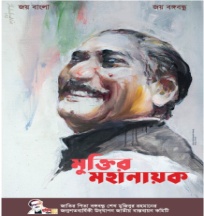 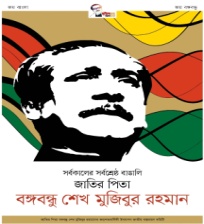 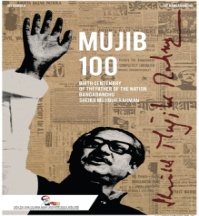 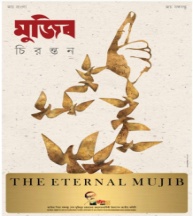 #মোহসিন/অনসূয়া/পরীক্ষিৎ/জসীম/রেজ্জাকুল/আসমা/২০২১/১১৩০ ঘণ্টা  তথ্যবিবরণী                                                           	                                        নম্বর : ১২৭০জাতির পিতা বঙ্গবন্ধু শেখ মুজিবুর রহমানের জন্মশতবার্ষিকী ও জাতীয় শিশু দিবসে রাষ্ট্রপতির বাণীঢাকা, ২ চৈত্র (১৬ মার্চ) : 	রাষ্ট্রপতি মোঃ আবদুল হামিদ আগামীকাল ১৭ মার্চ জাতির পিতা বঙ্গবন্ধু শেখ মুজিবুর রহমানের জন্মশতবার্ষিকী ও জাতীয় শিশু দিবস উপলক্ষ্যে নিম্নোক্ত বাণী প্রদান করেছেন : 	“আজ ১৭ মার্চ, বাঙালি জাতির ইতিহাসে একটি স্মরণীয় দিন। ১৯২০ সালের এই দিনে সর্বকালের সর্বশ্রেষ্ঠ বাঙালি স্বাধীন-সার্বভৌম বাংলাদেশের মহান স্থপতি জাতির পিতা বঙ্গবন্ধু শেখ মুজিবুর রহমান গোপালগঞ্জের টুঙ্গিপাড়ায় জন্মগ্রহণ করেন। জাতির পিতার জন্মবার্ষিকী উপলক্ষ্যে আমি মহান এ নেতার স্মৃতির প্রতি গভীর শ্রদ্ধা জানাচ্ছি। করোনা মহামারির কারণে বিশ্ব আজ বিপর্যস্ত। বঙ্গবন্ধুর জন্মশতবর্ষিকীর অনুষ্ঠানমালার আয়োজনেও প্রতিবন্ধকতা সৃষ্টি করেছে করোনা। তাই জাতির পিতার জন্মশতবার্ষিকী দেশ-বিদেশে সাড়ম্বরে উদ্‌যাপনের লক্ষ্যে সরকার ‘মুজিববর্ষ’র সময়সীমা ১৬ ডিসেম্বর ২০২১ পর্যন্ত বর্ধিত করেছে। জন্মশতবার্ষিকীর এই বর্ণাঢ্য আয়োজন যথাযথ উৎসাহ ও উদ্দীপনার মাধ্যমে উদ্‌যাপনের জন্য আমি দেশবাসী ও প্রবাসী সকল বাঙালির প্রতি আহ্বান জানাচ্ছি।	বঙ্গবন্ধু শৈশব থেকেই ছিলেন অত্যন্ত মানবদরদি কিন্তু অধিকার আদায়ে আপসহীন। চল্লিশের দশকে এই তরুণ ছাত্রনেতা হোসেন শহীদ সোহরাওয়ার্দী, শেরে বাংলা এ কে ফজলুল হক, মওলানা আবদুল হামিদ খান ভাসানী’র সংস্পর্শে এসে সক্রিয় রাজনীতিতে সম্পৃক্ত হন। ১৯৪৮ সালে ‘সর্বদলীয় রাষ্ট্রভাষা সংগ্রাম পরিষদ’, ’৫২ এর ভাষা আন্দোলন, ’৫৪ এর যুক্তফ্রন্ট নির্বাচন, ’৫৮ এর সামরিক শাসনবিরোধী আন্দোলন, ’৬৬ এর ৬-দফা, ’৬৯ এর গণঅভ্যুত্থান, ’৭০ এর নির্বাচনসহ বাঙালির মুক্তি ও অধিকার আদায়ে পরিচালিত প্রতিটি গণতান্ত্রিক ও স্বাধিকার আন্দোলনে তিনি নেতৃত্ব দেন। এজন্য তাঁকে বহুবার কারাবরণ করতে হয়েছে। সহ্য করতে হয়েছে অমানুষিক নির্যাতন। কিন্তু বাঙালির অধিকারের প্রশ্নে তিনি কখনো শাসকগোষ্ঠীর সাথে আপস করেননি।	বঙ্গবন্ধু ১৯৭১ সালের ৭ মার্চ রেসকোর্স ময়দানে বাঙালির আবেগ ও আকাঙ্ক্ষাকে ধারণ করে বজ্রকণ্ঠে ঘোষণা করেন, “এবারের সংগ্রাম আমাদের মুক্তির সংগ্রাম, এবারের সংগ্রাম স্বাধীনতার সংগ্রাম”, যা ছিল মূলত স্বাধীনতার ডাক। ২৫ মার্চ রাতে পাকিস্তানি হানাদারবাহিনী অতর্কিতে নিরস্ত্র বাঙালির ওপর আক্রমণ চালালে ২৬ মার্চ ১৯৭১ জাতির পিতা ঘোষণা করেন বাঙালি জাতির বহুকাঙ্ক্ষিত স্বাধীনতা। এরপর দীর্ঘ ন’মাস সশস্ত্র মুক্তিযুদ্ধের মাধ্যমে আমরা অর্জন করি স্বাধীন-সার্বভৌম বাংলাদেশ। একটি ভাষণ কীভাবে গোটা জাতিকে জাগিয়ে তোলে, স্বাধীনতার জন্য মুক্তিযুদ্ধে ঝাঁপিয়ে পড়তে উৎসাহিত করে, বঙ্গবন্ধুর ৭ মার্চের ভাষণ তার অনন্য উদাহরণ। মুক্তিযুদ্ধকালীন পাকিস্তানের কারাগারে বন্দি অবস্থায় শাসকগোষ্ঠী তাঁকে প্রহসনমূলকভাবে ফাঁসির হুকুম দিয়েছিল। বঙ্গবন্ধু বলেছিলেন, “আমি মুসলমান। আমি জানি, মুসলমান মাত্র একবারই মরে। তাই আমি ঠিক করেছিলাম আমি তাদের কাছে নতি স্বীকার করবো না। ফাঁসির মঞ্চে যাওয়ার সময় আমি বলব, আমি বাঙালি, বাংলা আমার দেশ, বাংলা আমার ভাষা”। দেশ ও জনগণের প্রতি তাঁর অসামান্য অবদানের জন্য বাংলা, বাংলাদেশ ও বঙ্গবন্ধু আজ এক ও অভিন্ন সত্তায় পরিণত হয়েছে।চলমান পাতা/২-২-	স্বাধীনতার পর পাকিস্তান কারাগার থেকে মুক্ত হয়ে জাতির পিতা ১০ জানুয়ারি স্বদেশ প্রত্যাবর্তন করেন। যুদ্ধবিধ্বস্ত অর্থনীতির পুনর্গঠনে তিনি সর্বশক্তি নিয়োগ করেন। মিত্রবাহিনী সদস্যদের প্রত্যাবর্তন, স্বল্পসময়ের মধ্যে দেশের সংবিধান রচনা, জনগণের মৌলিক অধিকার পূরণ, সকল স্তরে দুর্নীতি নির্মূল, কৃষি বিপ্লব, কলকারখানাকে রাষ্ট্রীয়করণসহ দেশকে ‘সোনার বাংলা’ হিসেবে গড়ে তোলার সকল প্রস্তুতি গ্রহণ করেন। কিন্তু স্বাধীনতাবিরোধী ঘাতকচক্র ১৯৭৫ সালের ১৫ আগস্ট তাঁকে সপরিবারে হত্যার মাধ্যমে বঙ্গবন্ধুর সেই স্বপ্ন পূরণ হতে দেয়নি।	রাজনীতিতে বঙ্গবন্ধু ছিলেন নীতি ও আদর্শের প্রতীক। বঙ্গবন্ধু রচিত ‘অসমাপ্ত আত্মজীবনী’, ‘কারাগারের রোজনামচা’ ও ‘আমার দেখা নয়াচীন’সহ তাঁর জীবন ও কর্মের ওপর দেশি-বিদেশি খ্যাতিমান লেখকদের রচিত বিভিন্ন মূল্যবান গ্রন্থ পাঠ করে তরুণ প্রজন্ম আগামীতে জাতিগঠনে যথাযথ অবদান রাখতে সক্ষম হবে বলে আমার বিশ্বাস। কারণ বঙ্গবন্ধুর আদর্শ বাঙালি জাতির চিরন্তন প্রেরণার উৎস। বঙ্গবন্ধু আমাদের শিখিয়েছেন কীভাবে শত বাধা-বিপত্তি পেরিয়ে লক্ষ্যে পৌঁছা যায়। তাঁর দেখানো পথেই তাঁর সুযোগ্য কন্যা মাননীয় প্রধানমন্ত্রী শেখ হাসিনার নেতৃত্বে সফলভাবে করোনা মোকাবিলা করে দেশ এগিয়ে যাচ্ছে কাঙ্ক্ষিত লক্ষ্যে।	মুক্তিযুদ্ধের চেতনায় ঐক্যবদ্ধ হয়ে বঙ্গবন্ধুর অসমাপ্ত কাজ সম্পাদনের মাধ্যমে দেশকে সোনার বাংলায় পরিণত করাই হোক মুজিববর্ষে সকলের অঙ্গীকার। তাঁর নীতি ও আদর্শ প্রজন্ম থেকে প্রজন্মান্তরে ছড়িয়ে পড়ুক, গড়ে উঠুক সাহসী, ত্যাগী ও আদর্শবাদী নেতৃত্ব- এ প্রত্যাশা করি।	জয় বাংলা।খোদা হাফেজ, বাংলাদেশ চিরজীবী হোক।”#হাসান/অনসূয়া/পরীক্ষিৎ/জুলফিকার/রেজ্জাকুল/আসমা/২০২১/১১০০ ঘণ্টাতথ্যবিবরণী                                                               	                                  নম্বর : ১২৬৯ জাতির পিতা বঙ্গবন্ধু শেখ মুজিবুর রহমানের জন্মশতবার্ষিকী ও জাতীয় শিশু দিবসে প্রধানমন্ত্রীর বাণীঢাকা, ২ চৈত্র (১৬ মার্চ) : 	প্রধানমন্ত্রী শেখ হাসিনা আগামীকাল ১৭ মার্চ জাতির পিতা বঙ্গবন্ধু শেখ মুজিবুর রহমানের জন্মশতবার্ষিকী ও জাতীয় শিশু দিবস উপলক্ষ্যে নিম্নোক্ত বাণী প্রদান করেছেন :	“স্বাধীন বাংলাদেশের মহান স্থপতি, সর্বকালের সর্বশ্রেষ্ঠ বাঙালি, জাতির পিতা বঙ্গবন্ধু শেখ মুজিবুর রহমানের জন্মদিন এবং জাতীয় শিশু দিবস-২০২১ উপলক্ষ্যে সকল শিশুসহ বাংলাদেশের সকল নাগরিক এবং প্রবাসী বাংলাদেশিদের আন্তরিক শুভেচ্ছা জানাচ্ছি। এবারের জাতীয় শিশু দিবসের প্রতিপাদ্য ‘বঙ্গবন্ধুর জন্মদিন, শিশুর হৃদয় হোক রঙিন’।	বঙ্গবন্ধু শেখ মুজিব ১৯২০ সালের ১৭ মার্চ তৎকালীন ফরিদপুর জেলার গোপালগঞ্জ মহকুমার টুঙ্গিপাড়া গ্রামে জন্মগ্রহণ করেন। তাই তাঁর জন্মদিনকে শিশুদের জন্য উৎসর্গ করে আমরা এ দিনটিকে ‘জাতীয় শিশু দিবস’ ঘোষণা করেছি। আমি জাতির পিতার স্মৃতির প্রতি গভীর শ্রদ্ধা জানাচ্ছি। শ্রদ্ধা জানাচ্ছি ১৯৭৫ সালের ১৫ আগস্টের শহিদদের।	শিশুদের প্রতি বঙ্গবন্ধুর ছিল অপরিসীম মমতা। বাল্যকাল থেকেই তিনি ছিলেন নির্ভিক, অমিত সাহসী, মানবদরদি এবং পরোপকারী। ছিলেন রাজনীতি ও অধিকার সচেতন। প্রখর স্মৃতিশক্তির অধিকারী ও দূরদৃষ্টিসম্পন্ন এই বিশ্বনেতার দীর্ঘ রাজনৈতিক জীবনের মূল লক্ষ্য ছিল বাঙালি জাতিকে পরাধীনতার শৃঙ্খল থেকে মুক্ত করা; ক্ষুধা, দারিদ্র্য ও অশিক্ষার অন্ধকার থেকে মুক্ত করে উন্নত জীবন নিশ্চিত করা। স্কুলে পড়ার সময়েই বঙ্গবন্ধু শেখ মুজিবের নেতৃত্বের গুণাবলি বিকাশ লাভ করতে থাকে। ধীরে ধীরে তিনি হয়ে উঠেন বাংলার নিপীড়িত মানুষের অধিকার আদায়ের শেষ আশ্রয়স্থল। ১৯৪৮-৫২’র ভাষা আন্দোলন, ’৫৪-র যুক্তফ্রন্ট নির্বাচন, ’৫৮-র আইয়ুব খানের সামরিক শাসন বিরোধী আন্দোলন, ’৬২-র শিক্ষা কমিশন বিরোধী আন্দোলন, ’৬৬-র ছয় দফা, ’৬৮-র আগরতলা ষড়যন্ত্র মামলা, ’৬৯-র গণঅভ্যুত্থান, ’৭০-র নির্বাচন এবং ৭১-র মহান মুক্তিযুদ্ধ জাতির পিতার অবিসংবাদিত নেতৃত্বে পরিচালিত হয়। তাঁর নেতৃত্বে আমরা পেয়েছি স্বাধীন-সার্বভৌম বাংলাদেশ।	সকল প্রতিবন্ধকতা মোকাবিলা করে বঙ্গবন্ধু শেখ মুজিব যখন ‘সোনার বাংলা’ গড়ার লক্ষ্য নিয়ে এগিয়ে যাচ্ছিলেন, ঠিক তখনই স্বাধীনতাবিরোধী ও যুদ্ধাপরাধী চক্র ১৯৭৫ সালের ১৫ আগস্ট জাতির পিতাকে পরিবারের প্রায় সকল সদস্যসহ নৃশংসভাবে হত্যা করে। দেশের উন্নয়ন-অগ্রযাত্রাকে স্তব্ধ করে দেওয়া হয়। দীর্ঘ ২১ বছর পর জনগণের রায়ে ১৯৯৬ সালে আওয়ামী লীগ সরকার গঠন করে বঙ্গবন্ধু হত্যাকাণ্ডের বিচার কার্যক্রম শুরু করে। এ হত্যাকাণ্ডের বিচারের রায় কার্যকরের মধ্য দিয়ে জাতি কলঙ্কমুক্ত হয়। ২০০৯ সাল থেকে ধারাবাহিকভাবে সরকার গঠন করে মানুষের ভাগ্যোন্নয়নের জন্য বাংলাদেশ আওয়ামী লীগ নিরলসভাবে কাজ করে যাচ্ছে। ইতোমধ্যে আর্থসামাজিক ক্ষেত্রে বাংলাদেশ অভূতপূর্ব সাফল্য অর্জন করেছে। স্বল্পোন্নত দেশের তালিকা থেকে বাংলাদেশ উন্নয়নশীল দেশে উত্তরণে জাতিসংঘের চূড়ান্ত সুপারিশ অর্জন করেছে। আমরা আজ আত্মমর্যাদাশীল দেশ হিসেবে বিশ্বের বুকে মাথা উঁচু করে দাঁড়িয়েছি।চলমান পাতা/২-২-	জাতির পিতা বঙ্গবন্ধু শেখ মুজিবুর রহমান ১৯৭৪ সালে শিশু আইন প্রণয়ন ও প্রাথমিক শিক্ষাকে বাধ্যতামূলক করেন। আওয়ামী লীগ সরকার উন্নয়ন ও সুরক্ষার বিভিন্ন কার্যক্রমের সাথে জাতীয় শিশু নীতি-২০১১, শিশু আইন-২০১৩, বাল্যবিবাহ নিরোধ আইন-২০১৭ প্রণয়ন করেছে। এছাড়া জাতীয় ও আন্তর্জাতিক শিশু দিবস উদ্‌যাপন, সুবিধাবঞ্চিত পথশিশুদের পুনর্বাসন এবং বিশেষ চাহিদাসম্পন্ন শিশুর বিকাশ কর্মসূচি বাস্তবায়ন করা হচ্ছে। আওয়ামী লীগ সরকার প্রিয় মাতৃভূমিকে শিশুদের জন্য নিরাপদ আবাস ভূমিতে পরিণত করতে বদ্ধপরিকর।  বছরের শুরুতে শিক্ষার্থীদের বিনামূল্যে পাঠ্যপুস্তক প্রদান করা হচ্ছে। প্রায় শতভাগ শিশু স্কুলে যাচ্ছে। আমরা শিশুদের জন্য জাতির পিতার জীবন ও কর্মভিত্তিক বই প্রকাশ এবং পাঠ্য বইয়ে মুক্তিযুদ্ধের প্রকৃত ইতিহাস সংযোজন করেছি। সকল শিশুর সমঅধিকার নিশ্চিত করার মধ্য দিয়ে সুন্দর ভবিষ্যৎ গড়ে তোলাই আমাদের লক্ষ্য। এ লক্ষ্য বাস্তবায়নে পিতা-মাতা, পরিবার ও সমাজের ভূমিকা অপরিসীম। শিশুর প্রতি সহিংস আচরণ এবং সকল ধরনের নির্যাতন বন্ধ করার জন্যে আজকের এদিনে আমি সকলের প্রতি আহ্বান জানাচ্ছি।	জাতির পিতার অসমাপ্ত কাজ সমাপ্ত করার প্রত্যয়ে আমরা অঙ্গীকারাবদ্ধ। রূপকল্প ২০২১ ও ২০৪১ এবং ডেল্টা প্ল্যান-২১০০ বাস্তবায়নের মাধ্যমে আমরা জাতির পিতার স্বপ্নের ক্ষুধা-দারিদ্র্যমুক্ত ও সুখী-সমৃদ্ধ সোনার বাংলাদেশ গড়ে তুলতে নিরলসভাবে কাজ করে যাচ্ছি। আসুন, দেশের ভবিষ্যৎ নেতৃত্ব শিশুদের কল্যাণে আমরা আমাদের বর্তমানকে উৎসর্গ করি। সবাই মিলে জাতির পিতার স্বপ্নের সোনার বাংলাদেশ গড়ে তুলি। আমাদের শিশুরা আগামীর বাংলাদেশের যোগ্য নাগরিক হিসেবে গড়ে উঠুক; মেধা ও প্রজ্ঞায় বঙ্গবন্ধুর আদর্শে নিজেদের প্রতিষ্ঠিত করুক; আন্তর্জাতিকভাবে গৌরব বয়ে আনুক প্রিয় মাতৃভূমির জন্য - এই কামনা করি।	আমি জাতির পিতা বঙ্গবন্ধু শেখ মুজিবুর রহমানের জন্মদিন এবং জাতীয় শিশু দিবস-২০২১ উপলক্ষ্যে গৃহীত সকল কর্মসূচির সার্বিক সাফল্য কামনা করছি।জয় বাংলা, জয় বঙ্গবন্ধুবাংলাদেশ চিরজীবী হোক।”#আশরাফ/অনসূয়া/পরীক্ষিৎ/জুলফিকার/আসমা/২০২১/১১০০ ঘণ্টাতথ্যবিবরণী                                                                    	                                                    নম্বর :  ১২৬৬মুজিববর্ষ উপলক্ষে ২ হাজার নারী উদ্যোক্তাকে ৫০ হাজার টাকা করে সিডমানি প্রদান হবে--- আইসিটি প্রতিমন্ত্রীঢাকা, ১ চৈত্র (১৫ মার্চ) :  তথ্য ও যোগাযোগ প্রযুক্তি প্রতিমন্ত্রী জুনাইদ আহমেদ পলক বলেছেন, নারী উদ্যোক্তাদের স্বনির্ভর করতে মুজিববর্ষ উপলক্ষে উইমেন এন্ড ই-কমার্স ও ই-ক্যাবসহ ২ হাজার নারী উদ্যোক্তাকে ৫০ হাজার টাকা করে দেয়া হবে। তথ্য ও যোগাযোগ প্রযুক্তি বিভাগের আইডিয়া প্রকল্প হতে জামানত ছাড়াই নন রিফান্ডেবল সিডমানি হিসেবে এ অর্থ প্রদান করা হবে।প্রতিমন্ত্রী আজ আন্তর্জাতিক নারী দিবস ২০২১ উদ্‌যাপন উপলক্ষে তথ্য ও যোগাযোগ প্রযুক্তি বিভাগের অধীন এসপায়ার টু ইনোভেশন (এটুআই) এর উদ্যোগে অনলাইন প্লাটফর্মে আয়োজিত ‘Women in Digital : Employment & Entrepreneurship’ শীর্ষক আলোচনা সভায় যুক্ত হয়ে প্রধান অতিথির বক্তৃতায় এ কথা বলেন।জনাব পলক বলেন, ডিজিটাল স্পেসে নারীদের অংশগ্রহণ বাড়াতে হলে তাদের নিরাপত্তা নিশ্চিত করতে হবে। তিনি সাইবার স্পেসে নারীদের নিরাপত্তা নিশ্চিত করতে সচেতনতা ও প্রযুক্তির ব্যবহারের পাশাপাশি কঠোর আইন প্রয়োগের ওপর গুরুত্বারোপ করেন।প্রতিমন্ত্রী বলেন, নারী-পুরুষ বিভেদ ও বৈষম্য দূর করতে জনসচেতনতার পাশাপাশি পিতা-মাতা, পরিবার ও প্রতিষ্ঠান থেকেই নৈতিক ও মূল্যবোধের শিক্ষা দিতে হবে । সন্তানদের উদার ও প্রগতিশীল মানুষ হিসেবে গড়ে তুলতে হবে।প্রতিমন্ত্রী আইসিটি বিভাগ হতে বিভিন্ন কার্যক্রম গ্রহণ ও বাস্তবায়ন করা হচ্ছে উল্লেখ করে বলেন, হাইটেক পার্কসমূহে শতকরা ৩০ ভাগ স্পেস নারী উদ্যোক্তাদের বরাদ্দ দেওয়া হবে। আইসিটি বিভাগ শি-পাওয়ার প্রকল্পের মাধ্যমে নারী উদ্যোক্তা তৈরির লক্ষ্যে কাজ করছে। এ পর্যন্ত ১০ হাজার ৫০০ জনকে প্রশিক্ষণ দেওয়া হয়েছে। এর মধ্যে ১ হাজার ৪২৭ জন নারী উদ্যোক্তা হিসেবে নিজেদেরকে প্রতিষ্ঠিত করেছেন। লার্নিং ও আর্নিং প্রকল্পের মাধ্যমে ৩৮ হাজার জনকে প্রশিক্ষণ দিয়ে ফ্রিল্যান্সার হিসেবে গড়ে তোলা হয়েছে। এই প্রকল্পের মাধ্যমে ২০২১ সালের মধ্যে মোট ৫৩ হাজার মানুষকে প্রশিক্ষিত করা হবে। এছাড়া তরুণ উদ্যোক্তাদেরকে আইসিটি বিভাগের আইডিয়া প্রকল্প হতে ১০ লাখ থেকে ৫ কোটি টাকা পর্যন্ত সহযোগিতা করার সুযোগ রয়েছে। দেশের নারী উদ্যোক্তারা সরকারের এই সুযোগগুলো গ্রহণে এগিয়ে আসবেন বলে তিনি আশা করেন।তথ্য ও যোগাযোগ বিভাগের সিনিয়র সচিব এন এম জিয়াউল আলমের সভাপতিত্বে অনুষ্ঠানে অন্যান্যের মধ্যে অনলাইনে যুক্ত হয়ে বক্তব্য রাখেন বাংলাদেশ হাইটেক পার্ক এর ব্যবস্থাপনা পরিচালক হোসনে আরা বেগম, বাংলাদেশ পুলিশের মহাপরিদর্শক বেনজির আহমেদ, এটুআই প্রকল্প পরিচালক ড. মোঃ আব্দুল  মান্নান, ইউ এন উইমেন এর বাংলাদেশ প্রতিনিধি মিজ শোকো ইশিকাওয়া, এটুআই এর পলিসি এডভাইজার আনীর চৌধুরী, বেসিসি এর সিনিয়র সহ-সভাপতি মিজ ফারহানা এ রহমান, এসবিকে ফাউন্ডেশন এর ফাউন্ডার সোনিয়া বশির কবির প্রমুখ।#শহিদুল/রোকসানা/মোশারফ/আব্বাস/২০২১/২১৪২ ঘণ্টা  তথ্যবিবরণী                                                                                                           নম্বর : ১২৬৫বঙ্গবন্ধুর  হাত ধরেই বাংলাদেশে পর্যটন শিল্পের আনুষ্ঠানিক যাত্রা শুরু                                                              -- পর্যটন প্রতিমন্ত্রীঢাকা, ১ চৈত্র (১৫ মার্চ) :	 বেসামরিক বিমান পরিবহন ও পর্যটন প্রতিমন্ত্রী মোঃ মাহবুব আলী বলেছেন, জাতির পিতা বঙ্গবন্ধু শেখ মুজিবুর রহমানের হাত ধরেই বাংলাদেশে পর্যটন শিল্পের আনুষ্ঠানিক যাত্রা শুরু। বঙ্গবন্ধু জানতেন পর্যটন শিল্পের পরিকল্পিত বিকাশের মাধ্যমে দেশের অর্থনৈতিক উন্নয়ন নিশ্চিত করার পাশাপাশি সারা বিশ্বে বাংলাদেশের গৌরবোজ্জ্বল ইতিহাস, ঐতিহ্য, সভ্যতা, সংস্কৃতি, পুরাকীর্তি ও প্রত্নতত্ত্ব, ক্ষুদ্র নৃগোষ্ঠীর বৈচিত্র্যময় জীবনধারা, প্রাকৃতিক সৌন্দর্য সফলভাবে তুলে ধরা সম্ভব। তাই দেশের পর্যটন শিল্পের বিকাশের স্বার্থে তিনি বাংলাদেশ পর্যটন কর্পোরেশন প্রতিষ্ঠা করেন।	জাতির পিতা বঙ্গবন্ধু শেখ মুজিবুর রহমানের জন্মশতবার্ষিকী ‘মুজিববর্ষ’ উপলক্ষে আজ বেসামরিক বিমান পরিবহন ও পর্যটন মন্ত্রণালয় কর্তৃক আয়োজিত ‘বঙ্গবন্ধুর স্বপ্ন ও বাংলাদেশের পর্যটন : স্বপ্নযাত্রা থেকে আজকের বাস্তবতা’ শীর্ষক ওয়েবিনারে প্রধান অতিথির বক্তব্যে এসব কথা বলেন প্রতিমন্ত্রী।	প্রতিমন্ত্রী আরো বলেন, পর্যটন কোনো একক বিষয় নয়। এটি দেশের সার্বিক উন্নতির সাথে সম্পর্কিত। প্রধানমন্ত্রী শেখ হাসিনার নেতৃত্বে দেশে তথ্য প্রযুক্তির উন্নতি, আর্থ-সামাজিক অবস্থার উন্নয়ন, যোগাযোগ ব্যবস্থার উন্নয়ন, গ্রামীণ উন্নয়ন, খাদ্যে স্বনির্ভরতা ও শতভাগ বিদ্যুতায়নের ফলে দেশে পর্যটন শিল্পের বিকাশের উপযুক্ত পরিবেশ সৃষ্টি হয়েছে। বঙ্গবন্ধু বাংলাদেশের পর্যটন উন্নয়নের যে স্বপ্ন দেখেছিলেন আজ তার সফল বাস্তবায়ন হচ্ছে বঙ্গবন্ধু কন্যার হাত ধরে। প্রধানমন্ত্রীর নেতৃত্বে সকলের আন্তরিক অংশগ্রহণেই পর্যটন খাত সামনে এগিয়ে যাবে।	সাম্প্রতিক সময়ে কোভিড-১৯ এর সংক্রমণ বৃদ্ধির কথা উল্লেখ করে প্রতিমন্ত্রী বলেন, এই সময়ে পর্যটকদের স্বাস্থ্যবিধি মেনে চলা অত্যন্ত জরুরি। স্বাস্থ্যবিধি মেনে চলার কোনো বিকল্প নেই। সংক্রমণ রোধে পর্যটক ও পর্যটন শিল্পের সাথে জড়িত সকল অংশীজনকে দায়িত্বশীল ভূমিকা পালন করতে হবে। পর্যটকেরা যাতে স্বাস্থ্যবিধি যথাযথভাবে পালন করে তার জন্য স্থানীয় প্রশাসনের সতর্ক দৃষ্টি রাখতে হবে।	সভাপতির বক্তব্যে বেসামরিক বিমান পরিবহন ও পর্যটন মন্ত্রণালয়ের সচিব মোঃ মোকাম্মেল হোসেন বলেন, পর্যটনের অর্থনৈতিক গুরুত্ব অনুধাবন করেই জাতির পিতা বঙ্গবন্ধু শেখ মুজিবুর রহমান দেশের প্রথম পঞ্চবার্ষিকী পরিকল্পনায় পর্যটনকে গুরুত্ব দিয়ে অন্তর্ভুক্ত করেছিলেন। দেশের পর্যটন শিল্পের বিকাশে প্রাতিষ্ঠানিক ব্যবস্থা নিয়েছিলেন।	ওয়েবিনারে মূল প্রবন্ধ উপস্থাপন করেন মহিলা বিষয়ক অধিদপ্তরের মহাপরিচালক রাম চন্দ্র দাস। এছাড়াও আলোচনায় অংশগ্রহণ করেন বেসামরিক বিমান চলাচল কর্তৃপক্ষের চেয়ারম্যান এয়ার ভাইস মার্শাল মফিদুর রহমান, বাংলাদেশ পর্যটন করপোরেশনের চেয়ারম্যান মোঃ হান্নান মিয়া,  সড়ক পরিবহন ও মহাসড়ক বিভাগের অতিরিক্ত সচিব নীলিমা আক্তার, মুক্তিযুদ্ধ বিষয়ক মন্ত্রণালয়ের যুগ্ম সচিব দেওয়ান মোঃ আবদুস সামাদ,বাংলাদেশ ট্যুরিজম বোর্ডের পরিচালক আবু তাহের মোহাম্মদ জাবের, টোয়াব এর প্রথম সহ-সভাপতি শিবলুল আজম কোরেশী, ট্রিয়াব এর সভাপতি খবির উদ্দিন আহমেদ প্রমুখ। #তানভীর/রোকসানা/মাসুম/রেজুয়ান/মোশারফ/জয়নুল/২০২১/২১২০ঘণ্টা  তথ্যবিবরণী                                                                                                            নম্বর : ১২৬৩কওমী শিক্ষার্থীদের উন্নয়নে কাজ করছে সরকার                                        -- ধর্ম প্রতিমন্ত্রীঢাকা, ১ চৈত্র (১৫ মার্চ) :	ধর্ম প্রতিমন্ত্রী মোঃ ফরিদুল হক খান বলেছেন, প্রধানমন্ত্রী শেখ হাসিনার নেতৃত্বাধীন সরকার বাংলাদেশের সকল  জনগণকে অন্তর্ভুক্ত করে উন্নয়ন পরিকল্পনা বাস্তবায়ন করছে। তিনি বলেন, এদেশের এক বিশাল সংখ্যক জনগোষ্ঠী কওমী শিক্ষা ব্যবস্থার সাথে যুক্ত রয়েছে। এ ব্যবস্থার শিক্ষার্থীদের দেশের উন্নয়নের সাথে যুক্ত করতে তাঁদের সর্বোচ্চ ডিগ্রি দাওরায়ে হাদিসকে বর্তমান সরকার মাস্টার্সের সমমান দিয়েছে। অন্যান্য স্তরের ডিগ্রির বিষয়ে ও সরকার কাজ করছে।এ ছাড়া শিক্ষার্থীদের যোগ্যতার ভিত্তিতে প্রশিক্ষণ ও কর্মসংস্থানের বিষয়েও সরকার পরিকল্পনা গ্রহণ  করছে।	প্রতিমন্ত্রী গতকাল বৃহত্তর ময়মনসিংহ সমিতির ভবন মিলনায়তনে বাংলাদেশের কওমী মাদ্রাসাসমূহের সর্বোচ্চ সংস্থা আল হাইয়াতুল উলইয়া লিল জামিয়াতুল কাওমিয়া বাংলাদেশ এর ২০২০ সালে অনুষ্ঠিত পরীক্ষায় মেধা তালিকায় স্থানপ্রাপ্ত বৃহত্তর ময়মনসিংহের শিক্ষার্থীদের সংবর্ধনা অনুষ্ঠানে প্রধান অতিথির বক্তব্যে এসব কথা বলেন। 	প্রতিমন্ত্রী বলেন, প্রধানমন্ত্রী শেখ হাসিনার সরকার ইসলামের খেদমতে নিরলসভাবে কাজ করে যাচ্ছে।  সরকার প্রায় ৯ হাজার কোটি টাকা ব্যয়ে বাংলাদেশের প্রতিটি জেলা ও উপজেলায় একটি করে মোট ৫৬০টি মডেল মসজিদ ও ইসলামিক সাংস্কৃতিক কেন্দ্র স্থাপন করছে। এর মধ্যে মুজিববর্ষে ১০০টি মসজিদ উদ্বোধন করা হবে। তিনি বলেন, প্রধানমন্ত্রীর নির্দেশনায় সরকার আল কুরআন ডিজিটাইজেশন (আল কোরআন : ডিজিটাল), ইসলামি আরবি বিশ্ববিদ্যালয় প্রতিষ্ঠা, জাতীয় মসজিদ বায়তুল মোকাররমের সৌন্দর্য বৃদ্ধি ও সম্প্রসারণ ও ইসলামিক ফাউন্ডেশন লাইব্রেরি ভবন নির্মাণ সম্পন্ন করেছে। 	প্রতিমন্ত্রী আরো বলেন, সরকার হজ ব্যবস্থাপনায় ডিজিটাল সুবিধা চালু করেছে। হজে গমনেচ্ছু ব্যক্তিগণ অনলাইনে হজের প্রাক-নিবন্ধন ও নিবন্ধন সম্পন্ন করতে পারছেন। গধশশধয জড়ঁঃব ওহরঃরধঃরাব ঋৎধসবড়িৎশ-এর আওতায় সৌদি আরবের ইমিগ্রেশন বাংলাদেশেই সম্পন্ন হচ্ছে। জেদ্দা হজ টার্মিনালে ‘বাংলাদেশ প্লাজা’ স্থাপনসহ ঢাকা আশকোনা হজ ক্যাম্পের সুযোগ-সুবিধা বৃদ্ধি করা হয়েছে। 	মন্ত্রী বলেন, মসজিদভিত্তিক শিশু ও গণশিক্ষা কার্যক্রমের মাধ্যমে আলেম-ওলামাদের কর্মসংস্থান, মসজিদভিত্তিক শিশু ও গণশিক্ষা এবং কুরআন শিক্ষা কার্যক্রমে মহিলাদের কর্মসংস্থানের সুযোগ তৈরি হয়েছে। তিনি আরো বলেন, জাতীয় শিক্ষানীতিতে মসজিদভিত্তিক শিশু ও গণশিক্ষা কার্যক্রমকে প্রাক-প্রাথমিক শিক্ষার অংশ হিসেবে অন্তর্ভুক্তি, কওমী শিক্ষার্থীদের দাওরায়ে হাদীস সনদকে মাস্টার্স সমমান প্রদান, ১০০০টি বেসরকারি মাদ্রাসায় একাডেমিক ভবন নির্মাণ, ৮০টি মাদ্রাসায় অনার্স কোর্স চালুকরণ, ইমাম মুয়াজ্জিন কল্যাণ ট্রাস্ট প্রতিষ্ঠা করে প্রধানমন্ত্রী ইসলাম ও মুসলমানদের প্রতি তাঁর আন্তরিকতাপূর্ণ  দায়িত্ব পালন করেছেন।	অনুষ্ঠানে প্রধান আলোচক হিসেবে বক্তব্য রাখেন জাতিসংঘের ক্লাইমেট ভালনারেবল ফোরাম (সিভিএফ) এর বিশেষ দূত মোঃ আবুল কালাম আজাদ। #আনোয়ার/রোকসানা/মাসুম/রেজুয়ান/সঞ্জীব/জয়নুল/২০২১/২০০০ঘণ্টা   তথ্যবিবরণী                                                                                                      নম্বর : ১২৫০বাংলাদেশ দূতাবাস, রোম এর উদ্যোক্তা ও বিনিয়োগ সংক্রান্ত ওয়েবিনার-এ ব্যাপক সাড়ারোম (ইতালি), ২৯ ফাল্গুন (১৪ মার্চ) :  	জাতির পিতা বঙ্গবন্ধু শেখ মুজিবুর রহমানের জন্মশতবার্ষিকী উদ্‌যাপন উপলক্ষে আজ বাংলাদেশ দূতাবাস, রোম কর্তৃক ভার্চুয়াল প্লাটফর্মে ইতালি প্রবাসী অনিবাসী বাংলাদেশিদের জন্য আয়োজিত উদ্যোক্তা ও বিনিয়োগ সংক্রান্ত প্রশিক্ষণ ইতালি প্রবাসী বাংলাদেশিদের মধ্যে বিপুল সাড়া জাগায়। ইতালির নয়টি শহরের ৩৩ জন প্রবাসী বাংলাদেশি সক্রিয়ভাবে এ কর্মসূচিতে অংশগ্রহণ করেন। 	দূতাবাস আয়োজিত এ উদ্যোক্তা ও বিনিয়োগ সংক্রান্ত প্রশিক্ষণের শুরুতে ইতালিতে নিযুক্ত বাংলাদেশের রাষ্ট্রদূত মোঃ শামীম আহসান স্বাগত বক্তব্য প্রদান করেন। রাষ্ট্রদূত তাঁর বক্তব্যে বলেন, বাংলাদেশের বাণিজ্য ও বিনিয়োগ বৃদ্ধিতে দূতাবাস বিভিন্ন কর্মসূচি গ্রহণ করছে। এর ধারাবাহিতকায় উদ্যোক্তা ও বিনিয়োগ আকর্ষণের লক্ষ্যে প্রবাসী বাংলাদেশিদের উৎসাহিতকরণের জন্য রোমস্থ বাংলাদেশ দূতাবাস এ প্রশিক্ষণ কর্মসূচির উদ্যোগ গ্রহণ করেছে। এ ক্ষেত্রে বিপুল সাড়ার প্রেক্ষিতে ২ থেকে ৩টি ব্যাচে এ প্রশিক্ষণ কর্মসূচি আয়োজন করা হবে বলে তিনি জানান। 	অনুষ্ঠানে সূচনা বক্তব্য প্রদান করেন পররাষ্ট্র মন্ত্রণালয়ের মহাপরিচালক ও ইথিওপিয়াতে মনোনীত বাংলাদেশের রাষ্ট্রদূত মোঃ নজরুল ইসলাম। এ প্রশিক্ষণ কর্মসূচিতে উদ্যোক্তাদের জন্য প্রয়োজনীয় বিষয়সমূহ এবং সরকার প্রদত্ত সুবিধাসমূহ নিয়ে পৃথক দু’টি অধিবেশনে অতিথি বক্তা হিসেবে উপস্থিত ছিলেন বাংলাদেশ বিনিয়োগ উন্নয়ন কর্তৃপক্ষ (BIDA) এর পরিচালক মোঃ আরিফুল হক এবং বিডা-র উদ্যোক্তা সৃষ্টি ও দক্ষতা উন্নয়ন প্রকল্পের পরিচালক আবুল খায়ের মোহাম্মদ হাফিজুল্লাহ খান। অনুষ্ঠানটি সঞ্চালনা ও সমন্বয়কের দায়িত্ব পালন করেন বাংলাদেশ দূতাবাস, রোম এর ইকনমিক কাউন্সেলর মানস মিত্র।	প্রবাসীরা ট্যুরিজম, জাহাজ নির্মাণ, আমদানি-রপ্তানি বাণিজ্য, চামড়াজাত শিল্প, রেস্টুরেন্ট ব্যবসা, মেটাল ইন্ডাস্ট্রিসহ বিভিন্ন খাতে ক্ষুদ্র বিনিয়োগ বিশেষ করে আর্থিক সহায়তা, রেজিস্ট্রেশন, ট্রেড লাইসেন্স প্রাপ্তির বিষয়ে বিশেষজ্ঞদের সরাসরি প্রশ্ন করেন। বাংলাদেশ বিনিয়োগ উন্নয়ন কর্তৃপক্ষ (BIDA) এর অতিথি বক্তারা তাঁদের প্রশ্নের উত্তর প্রদান করেন এবং ভবিষ্যতে তাদের সাথে যোগাযোগ রাখার স্বার্থে সংশ্লিষ্ট ওয়েবসাইট এবং ফেসবুক পেজ শেয়ার করেন। দূতাবাসও তাদের হোয়াটসঅ্যাপ গ্রুপ এবং ই-মেইল এর মাধ্যমে উদ্যোক্তাদের কাছ থেকে সরাসরি প্রস্তাব গ্রহণের আশ্বাস প্রদান করে।	অনুষ্ঠানে অনুপ্রেরণামূলক বক্তা হিসেবে উপস্থিত ছিলেন বিশিষ্ট অর্থনীতিবিদ ও বাংলাদেশ ব্যাংকের সাবেক গভর্নর ড. মোহাম্মদ ফরাসউদ্দিন। তিনি তাঁর বক্তব্যে বিনিয়োগের মাধ্যমে বর্তমান সরকার প্রদত্ত প্রণোদনা প্যাকেজ গ্রহণ করে বাংলাদেশের অর্থনীতিতে অবদান রাখার ‍সুযোগ গ্রহণের জন্য ইতালি প্রবাসী বাংলাদেশিদের আহ্বান জানান। প্রবাসী বাংলাদেশিদের ‘দূত’ হিসেবে উল্লেখ করে ড. মোহাম্মদ ফরাসউদ্দিন আরো বলেন, কৃষিপ্রক্রিয়াজাত পণ্য থেকে আরম্ভ করে ট্যুরিজম, গার্মেন্টস এবং চামড়াজাত পণ্য প্রস্তুতকরণসহ বিভিন্ন ব্যবসায় ইতালিতে বসাসরত প্রবাসী বাংলাদেশিরা গুরুত্বপূর্ণ অবদান রাখছেন। সে ধারাবাহিকতায় প্রবাসীরা বিনিয়োগবান্ধব বাংলাদেশে ক্ষুদ্র ও মাঝারি শিল্পের মতো সম্ভাবনাময় খাতে বিনিয়োগের মাধ্যমে গ্রামীণ অর্থনৈতিক উন্নয়নে ভূমিকা রাখতে পারেন বলে তিনি অভিমত ব্যক্ত করেন। 	প্রবাসীদের মধ্যে বিনিয়োগ সংক্রান্ত সচেতনতা তৈরির চলমান প্রক্রিয়ার অংশ হিসেবে আগামী ২১ মার্চ দ্বিতীয় প্রশিক্ষণ অনুষ্ঠিত হবে। #নাইচ/সঞ্জীব/রেজাউল/২০২১/২২৪৫ ঘণ্টাতথ্যবিবরণী                                                                                                          নম্বর : ১২৪৪যুব উন্নয়ন অধিদপ্তরের মাধ্যমে ৬২ লাখ যুবককে প্রশিক্ষণ প্রদান করা হয়েছে                                                                -- যুব ও ক্রীড়া প্রতিমন্ত্রীশরীয়তপুর, ২৯ ফাল্গুন (১৪ মার্চ) :	যুব ও ক্রীড়া প্রতিমন্ত্রী মোঃ জাহিদ আহসান রাসেল বলেছেন, মন্ত্রণালয়ের মাধ্যমে দেশের শিক্ষিত, অর্ধশিক্ষিত যুবকদের প্রশিক্ষণের আওতায়  আনা হয়েছে। এ পর্যন্ত ৬২ লাখ যুবক প্রশিক্ষণ পেয়েছে। তাদের মধ্যে ২২ লাখ যুবক স¦াবলম্বী হয়েছে। যুব উন্নয়ন অধিদফতরের মাধ্যমে এ পর্যন্ত দুই হাজার ৪৭ কোটি টাকার ঋণ দেয়া হয়েছে।	আজ শরীয়তপুর জেলা প্রশাসনের আয়োজন ও জেলা পরিষদের সহযোগিতায় ‘যুব উদ্যোক্তা তৈরি, কর্মসংস্থান সৃষ্টি ও দারিদ্র্য হ্রাসকরণ’ শীর্ষক এক সম্মেলনে প্রতিমন্ত্রী এসব কথা বলেন।	প্রতিমন্ত্রী বলেন, মুজিববর্ষ উপলক্ষে মন্ত্রণালয় ১০০টি প্রসেসিং প্ল্যান উদ্বোধন করবে। এজন্য প্রধানমন্ত্রী শেখ হাসিনা ১০৩ কোটি টাকা বরাদ্দ দিয়েছেন। কাঁচামাল, রবি শস্যের মৌসুম না থাকলেও উদোক্তারা ন্যায্য মূল্য পাবেন। মাছও এর আওতায় আনা হয়েছে। এসব পণ্য ১-৫ বছর পর্যন্ত সংরক্ষণে রাখা যাবে।	জাহিদ হাসান আরো বলেন, প্রধানমন্ত্রী শেখ হাসিনার নেতৃত্বে দেশ এগিয়ে যাচ্ছে। বঙ্গবন্ধু কন্যার উদ্যোগেই পদ্মাসেতু আজ দৃশ্যমান। সেতু চালু হলে শরীয়তপুরে কারখানা হবে। এখানকার জীবনযাত্রা আরো উন্নত হবে। এখানকার যুবকদেরকে প্রশিক্ষণের মাধ্যমে সরকার কর্মসংস্থানও বাড়াতে পারবে।	শরীয়তপুরের জেলা প্রশাসক পারভেজ হাসানের সভাপতিত্বে সম্মেলনে আরো উপস্থিত ছিলেন  শরীয়তপুর-১ আসনের এমপি ইকবাল হোসেন অপু, শরীয়তপুর-৩ আসনের এমপি নাহিম রাজ্জাক, যুব ও ক্রীড়া মন্ত্রণালয়ের সচিব মোঃ আখতার হোসেন, শরীয়তপুরের পুলিশ সুপার এসএম আশরাফুজ্জামান, যুব উন্নয়ন অধিদফতরের মহাপরিচালক আজহারুল ইসলাম খান। জেলা আওয়ামী লীগের সভাপতি ছাবেদুর রহমান খোকা সিকদার, সাধারণ সম্পাদক অনল কুমার দে, শরীয়তপুর পৌরসভার মেয়র পারভেজ রহমান জন প্রমুখ।#আরিফ/রোকসানা/রেজুয়ান/মোশারফ/জয়নুল/২০২১/২০৩০ঘণ্টাতথ্যবিবরণী                                                                                                            নম্বর : ১২৪১বিরোধীদলের দায়িত্ব পালনে ব্যর্থ বিএনপি গুজব ও বিভ্রান্তি ছড়াতে ব্যস্ত							---তথ্যমন্ত্রীঢাকা, ২৯ ফাল্গুন ( ১৪ মার্চ) :  	তথ্যমন্ত্রী ও আওয়ামী লীগের যুগ্ম সাধারণ সম্পাদক ড. হাছান মাহ্‌মুদ বলেছেন, ‘বিএনপি রাজনৈতিকভাবে বিরোধীদলের দায়িত্ব পালনে ব্যর্থ এবং তারা দেশে গুজব ও বিভ্রান্তি ছড়াতেই ব্যস্ত।’	আজ সচিবালয়ে নিজ দপ্তরে সাংবাদিকদের এক প্রশ্নের জবাবে মন্ত্রী একথা বলেন। 	বিএনপি’র দেয়া আগামী কর্মসূচি নিয়ে প্রশ্নের জবাবে ড. হাছান বলেন, ‘সরকারি দলের যেমন জনগণের কাছে দায়বদ্ধতা থাকে, বিরোধীদলেরও জনগণের প্রতি দায়িত্ব-দায়বদ্ধতা আছে। সেই দায়িত্ব তারা পালন না করে বরং জনগণকে বিভ্রান্ত করেছে, গুজব রটিয়েছে, যেটি অত্যন্ত দুঃখজনক। বিরোধীদলের দায়িত্ব পালন করতে তারা ব্যর্থ হয়েছে।’	আওয়ামী লীগ পাল্টাপাল্টি কর্মসূচিতে বিশ্বাস করে না উল্লেখ করে দলের যুগ্ম সাধারণ সম্পাদক বলেন, ‘আমরা জনগণের জন্য কাজ করছি। আর তারা জনগণের জন্য কাজ না করে করোনা নিয়ে বিভ্রান্তি ছড়িয়েছে, ছেলেধরা গুজব ছড়িয়েছে, এই করোনাকালে জনগণের পাশে দাঁড়ায়নি বরং অপরাজনীতিতে লিপ্ত হয়েছে। সেটির প্রেক্ষিতে জনগণ যাতে বিভ্রান্ত না হয়, সে লক্ষ্য নিয়ে আমরা কাজ করছি। জনগণের রায় নিয়ে প্রধানমন্ত্রী শেখ হাসিনা অত্যন্ত দক্ষতার সাথে গত ১২ বছর ধরে দেশ পরিচালনা করছেন এবং সেই কারণে স্বাধীনতার সুবর্ণজয়ন্তী ও বঙ্গবন্ধুর জন্মশতবার্ষিকীর বছরে বাংলাদেশ স্বল্পোন্নত থেকে মধ্যম আয়ের দেশে উন্নীত হয়েছে।’ 	‘বিএনপি মহাসচিব বলেছেন, আওয়ামী লীগের সাধারণ সম্পাদকের কথায় তিনি কৌতুকবোধ করেন’ এ বিষয়ে সাংবাদিকরা জানতে চাইলে ড. হাছান বলেন, ‘বরং মির্জা ফখরুল সাহেবের কথাতেই আমরা এবং পুরো দেশবাসী কৌতুকবোধ করি। কারণ তিনি অবলীলায় অত্যন্ত সাবলীলভাবে অসত্য বলতে পারেন। তার প্রতি যথাযথ সম্মান রেখেই বলতে চাই, অসত্য বলায় যদি কোনো পুরস্কার দেয়া যেত, তাহলে মির্জা ফখরুল সাহেব সেটি নিশ্চিতভাবেই পেতেন।’	তথ্যমন্ত্রী বলেন, ‘ফখরুল সাহেব আমাদের দলের সাধারণ সম্পাদক সম্পর্কে কথা বলে আসলে ব্যক্তিগতভাবে আক্রমণ করেছেন, যা ঠিক নয়। রাজনীতিতে সমালোচনা হবে, তারা আমাদের রাজনৈতিক কর্মকাণ্ডের বা সরকারের সমালোচনা করবেন এটি স্বাভাবিক। কিন্তু আশা করবো যে, ব্যক্তিগত সমালোচনা করবেন না।’#আকরাম/রোকসানা/সাহেলা/মোশারফ/আব্বাস/২০২১/১৯২০ ঘণ্টা   তথ্যবিবরণী                                                                                                          নম্বর : ১২৪০বাংলাদেশ ও সুইডেন জলবায়ু পরিবর্তন বিষয়ে একসঙ্গে কাজ করবেঢাকা, ২৯ ফাল্গুন (১৪ মার্চ) :	দেশের নবায়নযোগ্য জ্বালানি, গ্রিনহাউজ গ্যাস নিঃসরণ কমানো, বিভিন্ন উন্নয়ন কার্যক্রম এবং জলবায়ু পরিবর্তন সংক্রান্ত বিভিন্ন ক্ষেত্রে একযোগে কাজ করবে বাংলাদেশ ও সুইডেন। আজ পরিবেশ, বন ও জলবায়ু পরিবর্তন মন্ত্রী মোঃ শাহাব উদ্দিনের সঙ্গে মন্ত্রণালয়ের সভাকক্ষে দ্বিপাক্ষিক আলোচনা সভায় এসব বিষয়ে একযোগে কাজ করার দৃঢ় অঙ্গীকার ব্যক্ত করেন সুইডেনের আন্তর্জাতিক উন্নয়ন সহযোগিতা মন্ত্রী পের ওলসন ফ্রিধ।	এ সময় প্রতিবেশ ব্যবস্থাপনা, টেকসই পরিবেশ, স্থলজ ও জলজ প্রাণীসহ জীববৈচিত্র্য সংরক্ষণ, চিকিৎসা বর্জ্য ব্যবস্থাপনা, বিভিন্ন প্রকার দূষণ নিয়ন্ত্রণ, বাংলাদেশের ওপর জলবায়ু পরিবর্তনের প্রভাব মোকাবিলাসহ অন্যান্য ক্ষেত্রে বাংলাদেশকে সহযোগিতার বিষয়ে আলোচনা করেন তারা। আলোচনাকালে পরিবেশ, বন ও জলবায়ু পরিবর্তন মন্ত্রণালয়ের উপমন্ত্রী বেগম হাবিবুন নাহার, বাংলাদেশে নিযুক্ত সুইডেনের রাষ্ট্রদূত আলেকজান্দ্রা বার্গ ফন লিন্ডে, পরিবেশ, বন ও জলবায়ু পরিবর্তন মন্ত্রণালয়ের অতিরিক্ত সচিব (প্রশাসন) মাহমুদ হাসান, অতিরিক্ত সচিব (উন্নয়ন) আহমদ শামীম আল রাজী, যুগ্মসচিব (জলবায়ু পরিবর্তন) সঞ্জয় কুমার ভৌমিক, পরিবেশ অধিদপ্তরের পরিচালক (জলবায়ু পরিবর্তন ও আন্তর্জাতিক কনভেনশন) মির্জা শওকত আলীসহ মন্ত্রণালয় ও সুইডেন দূতাবাসের ঊর্ধতন কর্মকর্তাগণ এসময় উপস্থিত ছিলেন।	বাংলাদেশ স্বাধীনতার সুবর্ণজয়ন্তী উদযাপনের বিষয়টি উল্লেখ করে পরিবেশ মন্ত্রী মোঃ শাহাব উদ্দিন সুইডেনের আন্তর্জাতিক উন্নয়ন সহযোগিতা মন্ত্রী পের ওলসন ফ্রিধকে অভিবাদন জানান। তিনি বলেন, 'বাংলাদেশকে স্বীকৃতিদানকারী প্রথম সারির দেশগুলোর অন্যতম সুইডেন। স্বাধীনতার সাথে সাথে সুইডেন বাংলাদেশকে স্বীকৃতি দেওয়ার পর থেকেই দু'দেশের মধ্যে বন্ধুত্বপূর্ণ ও সহযোগিতার সম্পর্ক বিরাজমান।' তিনি এসময় বাংলাদেশে সুইডিশ সরকারের অর্থায়নে বাস্তবায়িত বিভিন্ন প্রকল্পের কথা কৃতজ্ঞতার সাথে স্মরণ করেন। মন্ত্রী জানান, জাতির পিতা বঙ্গবন্ধু শেখ মুজিবুর রহমানের জন্মশতবার্ষিকী উপলক্ষে তাঁর মন্ত্রণালয় সারাদেশে ১ কোটি বৃক্ষের চারা রোপণ করেছে যা পরিবেশ সংরক্ষণে গুরত্বপূর্ণ ভূমিকা পালন করবে। 	পরিবেশ মন্ত্রী বলেন, জলবায়ু পরিবর্তনের নেতিবাচক প্রভাব মোকাবিলা এবং পরিবেশ দূষণ নিয়ন্ত্রণে বর্তমান সরকার আন্তরিকভাবে কাজ করছে। জলবায়ু পরিবর্তন বিষয়ক বিভিন্ন আন্তর্জাতিক ফোরামে বাংলাদেশ নেতৃত্ব দিচ্ছে উল্লেখ করে পরিবেশ মন্ত্রী জানান, বাংলাদেশের প্রধানমন্ত্রী শেখ হাসিনা বর্তমানে ‘ক্লাইমেট ভালনারেবিলিটি ফোরাম’-এর সভাপতি হিসেবে দায়িত্ব পালন করছেন। তাছাড়াও ‘গ্লোবাল সেন্টার অভ্ অ্যাডাপটেশন’-এর আঞ্চলিক অফিস ঢাকায় স্থাপনের ফলে দক্ষিণ এশিয়া ও আন্তর্জাতিক অঙ্গনে জলবায়ু পরিবর্তন বিষয়ে বাংলাদেশ কার্যকর ভূমিকা রাখতে পারছে।	সভায় দুই দেশের সহযোগিতার ক্ষেত্রগুলো চিহ্নিত করে ভবিষ্যতে একসঙ্গে এগিয়ে যাওয়ার ওপর গুরুত্বারোপ করা হয়। ধরিত্রীকে বাঁচাতে সুইডেনের জোরালো অবস্থানের কথা উল্লেখ করে তিনি বলেন, বাংলাদেশের মতো একটি বন্ধুপ্রতিম রাষ্ট্রের সাথে তার দেশ নিবিড়ভাবে একযোগে কাজ করবে। তিনি বাংলাদেশ সরকার গৃহীত ডেল্টাপ্ল্যান-২১০০ ও অষ্টম পঞ্চম বার্ষিকী পরিকল্পনার প্রশংসা করেন। সুইডিশ মন্ত্রী এসময়, মানবাধিকার বিষয়ক জাতিসংঘ সম্মেলন ‘স্টকহোম+ ৫০’ কনফারেন্সে অংশগ্রহণের জন্য পরিবেশ, বন ও জলবায়ু পরিবর্তন মন্ত্রীকে আমন্ত্রণ জানান।#দীপংকর/রোকসানা/রেজুয়ান/মোশারফ/জয়নুল/২০২১/ ১৮৫০ঘণ্টাতথ্যবিবরণী                                                                                     	  	    	     নম্বর : ১২৩৬বঙ্গবন্ধুর আদর্শ ও চেতনায় অনুপ্রাণিত করবে ‘শস্যচিত্রে বঙ্গবন্ধু’ 					    -কৃষিমন্ত্রীশেরপুর (বগুড়া),  ২৯ ফাল্গুন (১৪ মার্চ) :  বিশ্বের সর্ববৃহৎ ‘শস্যচিত্রে বঙ্গবন্ধু’ বঙ্গবন্ধুর আদর্শ ও চেতনায় অনুপ্রাণিত করবে বলে উল্লেখ করেছেন ‘শস্যচিত্রে বঙ্গবন্ধু জাতীয় পরিষদের’ প্রধান উপদেষ্টা ও কৃষিমন্ত্রী ড. মো: আব্দুর রাজ্জাক। তিনি বলেন, বঙ্গবন্ধু জন্মেছিলেন বলেই আমরা স্বাধীন দেশটি পেয়েছি। ভাষা আন্দোলন থেকে শুরু করে স্বাধীনতাযুদ্ধ পর্যন্ত সকল আন্দোলনে-সংগ্রামে বঙ্গবন্ধু ছিলেন মূল সংগঠক ও অবিসংবাদিত নেতা। একই সাথে, বঙ্গবন্ধু ছিলেন কৃষি ও কৃষকের অকৃত্রিম বন্ধু। বঙ্গবন্ধু সদ্য স্বাধীনতাপ্রাপ্ত দেশের পুনর্গঠনে প্রথমেই গুরুত্ব দেন কৃষি উন্নয়নের কাজে। ডাক দেন সবুজ বিপ্লবের। ফলে, বঙ্গবন্ধু আমাদের হৃদয়ে যেমন আছেন তেমনি বাংলার আকাশে বাতাসে আছেন। বাস্তবায়ন কমিটির প্রধান উপদেষ্টা ও কৃষিমন্ত্রী রবিবার বগুড়ার শেরপুরে বালেন্দা গ্রামে ‘শস্যচিত্রে বঙ্গবন্ধু’ পরিদর্শন শেষে এ কথা বলেন। শস্যচিত্রে বঙ্গবন্ধু জাতীয় পরিষদ ও কৃষি সম্প্রসারণ অধিদপ্তর এ অনুষ্ঠানের আয়োজন করে। উল্লেখ্য, বগুড়ার শেরপুর উপজেলায় ১০০ বিঘা আয়তনের ধানক্ষেতে ফুটিয়ে তোলা ‘শস্যচিত্রে বঙ্গবন্ধু’ এখন গিনেজ ওয়ার্ল্ড রেকর্ডে বিশ্বের সর্ববৃহৎ শস্যচিত্রে  হিসাবে স্বীকৃতির প্রক্রিয়ায় রয়েছে।আব্দুর রাজ্জাক বলেন, এ দেশের সবুজ শ্যামল ভূমির প্রতিটা কণা, শস্যক্ষেতসহ সকলক্ষেত্রে বঙ্গবন্ধুর প্রতিচ্ছবি প্রতিকৃতি আমরা দেখতে পাই। স্বাধীনতার সুবর্ণজয়ন্তী ও মুজিব শতবর্ষে  আমরা বঙ্গবন্ধুকে ফসলের ক্ষেতে, বিশ্বের সর্ববৃহৎ শস্যচিত্রে তুলে ধরেছি। এটা একটা অসাধারণ শিল্পকর্ম। এর মাধ্যমে দেশের সকল মানুষ সশরীরে বা মিডিয়া বা সোশ্যাল মিডিয়ার মাধ্যমে বঙ্গবন্ধুকে শস্যক্ষেতে দেখতে পারবেন। এটি দেখে বর্তমান প্রজন্ম ও আগামী  প্রজন্ম বঙ্গবন্ধুর আদর্শ ও চেতনায় অনুপ্রাণিত হবে।কৃষিমন্ত্রী বলেন, আমাদের মুক্তিযুদ্ধ একটি মহাকাব্য। আর এ মহাকাব্যের মহানায়ক বঙ্গবন্ধু শেখ মুজিবুর রহমান। তিনি স্বাধীনতা ও মুক্তিযুদ্ধের চেতনার ধারক  ও বাহক। বঙ্গবন্ধু দীর্ঘ সংগ্রামের এর মধ্য দিয়ে দেশের সাত কোটি মানুষকে  স্বাধীনতার মন্ত্রে উজ্জীবিত করেছিলেন। তাঁর নেতৃত্বে দীর্ঘ ৯ মাস সশস্ত্র মুক্তিযুদ্ধের মাধ্যমে আমরা অর্জন করি স্বাধীন-সার্বভৌম বাংলাদেশ।মন্ত্রী আরো বলেন, বঙ্গবন্ধু একটি গণতান্ত্রিক, অসাম্প্রদায়িক, ন্যায় ও সমতার ভিত্তিতে একটি জাতি রাষ্ট্র গঠন করতে চেয়েছিলেন। স্বাধীনতার সুবর্ণজয়ন্তী ও মুজিব শতবর্ষে এটা আনন্দের কথা যে, আমরা বঙ্গবন্ধুর আদর্শের পথেই অগ্রসর হচ্ছি। বঙ্গবন্ধুর আলোকবর্তিকা তাঁর সুযোগ্যকন্যা প্রধানমন্ত্রী শেখ হাসিনার হাতে। তিনি দেশকে মর্যাদা ও সম্মানে এক অনন্য উচ্চতায় তুলে ধরেছেন। তাঁর নেতৃত্বেই আমরা বাংলাদেশকে একটি  উন্নত সমৃদ্ধ জাতিতে রূপান্তর করবো।শেরপুর উপজেলা পরিষদের চেয়ারম্যান ও বগুড়া জেলা আওয়ামীলীগের সভাপতি মজিবর রহমান মজনুর সভাপতিত্বে অন্যান্যের মধ্যে আরো বক্তব্য রাখেন সংসদ সদস্য সাহাদারা মান্নান, কৃষি মন্ত্রণালয়ের সিনিয়র সচিব মো: মেসবাহুল ইসলাম, বিএডিসির চেয়ারম্যান ড. অমিতাভ সরকার, কৃষি সম্প্রসারণ অধিদপ্তরের মহাপরিচালক মো: আসাদুল্লাহ, সাবেক মহাপরিচালক মো: হামিদুর রহমান, বাংলাদেশ কৃষি গবেষণা কাউন্সিলের নির্বাহী চেয়ারম্যান ড. শেখ মোহাম্মদ বখতিয়ার, বগুড়ার জেলা প্রশাসক জিয়াউল হক, পুলিশ সুপার মো: আলী আশরাফ ভূইয়া, 'শস্যচিত্রে বঙ্গবন্ধু' জাতীয় পরিষদের সদস্যসচিব মোস্তাফিজুর রহমান, জেলা আওয়ামীলীগের সাধারণ সম্পাদক রাগিবুল হাসান ও আওয়ামীলীগের  সাংগঠনিক সম্পাদক সাখাওয়াত হোসেন শফিক।#কামরুল/অনসূয়া/পরীক্ষিৎ/কামাল/সুবর্ণা/মাসুম/২০২১/১৪৩০ ঘণ্টা তথ্যবিবরণী                                                                                                    নম্বর : ১২৩৫উদ্বোধন হলো ‘মুজিব ১০০’ অ্যাপ  ঢাকা, ২৯ ফাল্গুন ( ১৪ মার্চ) :  	ভবিষ্যৎ প্রজন্মের মাঝে বঙ্গবন্ধুর দর্শন ও সংগ্রাম মুখর জীবনের ইতিহাস তুলে ধরার লক্ষ্যে আইসিটি বিভাগের উদ্যোগে নির্মিত ‘মুজিব ১০০’ অ্যাপ এর উদ্বোধন হলো আজ। তথ্য ও যোগাযোগ প্রযুক্তি প্রতিমন্ত্রী জুনাইদ আহমেদ পলক ভার্চুয়ালি অ্যাপটির আনুষ্ঠানিক উদ্বোধন করেন ।  	অ্যাপটি উদ্বোধনকালে প্রতিমন্ত্রী বলেন, দেশের বর্তমান ও ভবিষ্যৎ প্রজন্মকে বঙ্গবন্ধুর জীবন ও কর্ম সম্পর্কে বিস্তারিত ধারণা দেয়া এই অ্যাপের অন্যতম লক্ষ্য। বঙ্গবন্ধুর জীবদ্দশায় দেয়া সমস্ত ভাষণ, বঙ্গবন্ধুর লেখা বই এবং বঙ্গবন্ধুর জীবনের নানা ঘটনাপ্রবাহ নিয়ে তৈরি করা হয়েছে অ্যাপটি। 	 ‘মুজিব ১০০’ অ্যাপের গুরুত্বপূর্ণ ফিচারের মধ্যে রয়েছে বঙ্গবন্ধু প্রতিদিন-বঙ্গবন্ধুর জীবনে ঘটে যাওয়া ঘটনাবলি, বঙ্গবন্ধুকে নিয়ে নির্মিত তথ্যচিত্র, ৭ মার্চের ঐতিহাসিক ভাষণ, বঙ্গবন্ধুর  হাতে লেখা চিঠিপত্র এবং আত্মজীবনীমুলক বইসমূহ। বঙ্গবন্ধুর সংগ্রামময় জীবনের বিভিন্ন সময়কার ছবি দিয়ে তৈরি করা হয়েছে ফটো আর্কাইভ। এছাড়া অ্যাপের ‘ইভেন্ট’ ফিচারের মাধ্যমে মুজিব শতবর্ষের বিভিন্ন উদযাপনের আপডেট জানা যাবে। এই অ্যাপ নির্মাণে ব্যবহার করা হয়েছে বিশ্বের সর্বাধুনিক প্রযুক্তি। যার প্রমাণ মিলবে অ্যাপের অগমেন্টেড রিয়েলিটি এবং ভার্চুয়াল রিয়েলিটি’র মতো ফিচারগুলোতে। এছাড়া বঙ্গবন্ধুকে নিয়ে বিশ্বনেতাদের বিবৃতি, মুজিব শতবর্ষের থিম সং, বঙ্গবন্ধুকে নিয়ে নির্মিত গ্রাফিক নভেল ‘মুজিব’সহ বৈচিত্র্যময় কন্টেন্ট দিয়ে সাজানো হয়েছে অ্যাপটি। 	আইসিটি প্রতিমন্ত্রী বলেন, এই অ্যাপের মাধ্যমে তরুণ প্রজন্ম বঙ্গবন্ধুর জীবনের রাজনৈতিক ও ব্যক্তিগত জীবনের বিভিন্ন উক্তি পড়ে অনুপ্রাণিত হবে । অ্যাপটি ডাউনলোড করা যাবে গুগল প্লে স্টোর এবং অ্যাপল স্টোর থেকে। এটি অনলাইন ও অফলাইন-এ এবং খুব অল্প ব্যান্ডউইথ-এ ব্যবহার করা যাবে। বাংলা ও ইংলিশ দুই ভাষাতেই ব্যবহার করা যাবে অ্যাপটি। 	প্রতিমন্ত্রী বঙ্গবন্ধুর জীবনাদর্শকে অনুসরণ ও প্রয়োগ করার জন্য তরুণ প্রজন্মের প্রতি আহ্বান জানান।  উদ্বোধনী অনুষ্ঠানটি সঞ্চালনা করেন মোবাইল গেম এন্ড অ্যাপ্লিকেশন ডেভেলপমেন্ট প্রকল্পের প্রকল্প পরিচালক আনোয়ারুল ইসলাম। স্বাগত বক্তব্য রাখেন তথ্য ও যোগাযোগ প্রযুক্তি বিভাগের পরিকল্পনা ও উন্নয়ন অনুবিভাগের অতিরিক্ত সচিব জনাব ডঃ বিকর্ণ কুমার ঘোষ। 	উল্লেখ্য, সারাদেশে বিভিন্ন রকম কর্মসূচির মাধ্যমে পালিত হচ্ছে মুজিব শতবর্ষ। মুজিববর্ষ উপলক্ষ্যে তথ্য ও যোগাযোগ প্রযুক্তি বিভাগের উদ্যোগে mujib100.gov.bd নামে একটি ওয়েবসাইট তৈরি করা হয়। ‘মুজিব ১০০’ অ্যাপটি এই ওয়েবসাইটের একটি মোবাইল সংস্করণ। তথ্য ও যোগাযোগ প্রযুক্তি বিভাগের ‘মোবাইল গেইম ও অ্যাপ্লিকেশন এর দক্ষতা উন্নয়ন’ প্রকল্পের অধীনে তৈরি করা হয়েছে এটি।   #শহিদুল/অনসূয়া/পরীক্ষিৎ/রোকসানা/আব্বাস/২০২১/১৮০০ ঘণ্টা  তথ্যবিবরণী                                                                                          	  	    	     নম্বর : ১২৩৪স্পিকারের সাথে যুক্তরাষ্ট্রের রাষ্ট্রদূতের সাক্ষাৎঢাকা, ২৯ ফাল্গুন (১৪ মার্চ) :  বাংলাদেশ জাতীয় সংসদের স্পিকার ড. শিরীন শারমিন চৌধুরী সাথে আজ তাঁর কার্যালয়ে মার্কিন যুক্তরাষ্ট্রের রাষ্ট্রদূত আর্ল রবার্ট মিলার সাক্ষাৎ করেন।সাক্ষাৎকালে তারা সংসদীয় কার্যক্রম, কোভিড-১৯ ভ্যাকসিন পরিস্থিতি, মুজিববর্ষ ও স্বাধীনতার সুবর্ণজয়ন্তী এবং নারীর ক্ষমতায়ন নিয়ে বিস্তারিত আলোচনা করেন। স্পিকার সমগ্র বিশ্বব্যাপী কোভিড-১৯ মহামারির বিপর্যয়ের বিষয়টি তুলে ধরেন। টিকা কার্যক্রম যথাযথভাবে বাস্তবায়নের মধ্য দিয়ে এ সংকট উত্তরণের ওপর তিনি গুরুত্বারোপ করেন। স্পিকার বিষয়টি ‘কালেক্টিভ ওয়েলফেয়ার’ বলে চিহ্নিত করে উন্নয়নশীল দেশের টিকা পাওয়ার বিষয়টির ওপর জোর দেন। এসময় তিনি আগামী ১৭ থেকে ২৬ মার্চ  দশ দিন ব্যাপী জাতির পিতা বঙ্গবন্ধু শেখ মুজিবুর রহমানের জন্মশতবার্ষিকী ও স্বাধীনতার সুবর্ণ জয়ন্তীর অনুষ্ঠানমালা সম্পর্কে মার্কিন রাষ্ট্রদূতকে অবহিত করেন।স্পিকার বলেন, বাংলাদেশের নারীরা অদম্য গতিতে এগিয়ে যাচ্ছে। নারী উদ্যোক্তারাও পিছিয়ে নেই।                    নারী উদ্যোক্তাদের বিভিন্ন প্রণোদনা দেওয়া হচ্ছে। এসময় স্পিকার একাদশ জাতীয় সংসদে ৭৩ জন নারী সংসদ সদস্য রয়েছেন বলে উল্লেখ করেন।মার্কিন রাষ্ট্রদূত বাংলাদেশে কোভিড-১৯ ভ্যাক্সিন কার্যক্রম, বাংলাদেশের উন্নয়ন ও নারীর ক্ষমতায়নে প্রধানমন্ত্রী শেখ হাসিনার নেতৃত্বের প্রশংসা করেন। রাষ্ট্রদূত বলেন, বাংলাদেশ কোভিড-১৯ পরিস্থিতি সফলতার সাথে মোকাবিলা করছে। স্বাধীনতার সুবর্ণ জয়ন্তীতে বাংলাদেশে বিশ্বের বিভিন্ন দেশের সরকার প্রধানগণের আগমন খুবই প্রশংসনীয় উদ্যোগ বলে তিনি উল্লেখ করেন। রাষ্ট্রদূত করোনা পরিস্থিতেও বাংলাদেশের অভূতপূর্ব উন্নয়নের প্রশংসা করে বলেন, যুক্তরাষ্ট্রের সঙ্গে বাংলাদেশের দ্বিপাক্ষিক সম্পর্ক ভবিষ্যতে আরো সুদৃঢ় হবে।	এ সময় সংসদ সচিবালয়ের সংশ্লিষ্ট ঊর্ধ্বতন কর্মকর্তারা উপস্থিত ছিলেন।#তারিক/অনসূয়া/পরীক্ষিৎ/সুবর্ণা/মাসুম/২০২১/১৪৩০ ঘণ্টা তথ্যবিবরণী                                                                                          	  	   নম্বর : ১২৩৩বঙ্গবন্ধুর আদর্শ নতুন প্রজন্মের হৃদয়ে ধারণ করার উদ্যোগ নিতে হবে 					   -মোস্তাফা জব্বারঢাকা, ২৯ ফাল্গুন (১৪ মার্চ) :  	ডাক ও  টেলিযোগাযোগ মন্ত্রী মোস্তাফা জব্বার বলেছেন, বাঙালি জাতির জন্য বঙ্গবন্ধু শেখ মুজিবুর রহমানের ত্যাগ, তাঁর অবদান ও আদর্শ জাতির হাজার বছরের ইতিহাসের এক অবিস্মরণীয় অধ্যায়। আগামী দিনের সমৃদ্ধ জাতি বিনির্মাণের শক্তিশালী হাতিয়ার হিসেবে নতুন প্রজন্মকে গড়ে তুলতে বঙ্গবন্ধুর আদর্শ তাদের হৃদয়ে ধারণ করার  উদ্যোগ নিতে হবে।	মন্ত্রী গতকাল জাতির পিতা বঙ্গবন্ধু শেখ মুজিবুর রহমানের জন্মশতবার্ষিকী উদ্‌যাপন উপলক্ষ্যে অনলাইনে জেলা প্রশাসন নেত্রকোণা আয়োজিত ‘শতবর্ষে শত অনুষ্ঠান’ সংক্রান্ত মত বিনিময় সভায় প্রধান অতিথির বক্তৃতায় এসব কথা বলেন।	মন্ত্রী স্বাধীনতা অর্জনে বঙ্গবন্ধুর সুদৃঢ় নেতৃত্ব, দূরদর্শীতা আত্মত্যাগ তুলে ধরে বলেন, বাংলাদেশকে জানতে হলে বঙ্গবন্ধুকে অধ্যয়ন করতে হবে, তাঁকে জানতে হবে। বঙ্গবন্ধুকে নিয়ে সম্পাদিত প্রকাশনা বড় সম্পদ হতে পারে। চিরন্তন বঙ্গবন্ধুকে স্মরণীয় করে রাখার জন্য নেত্রকোণা জেলা প্রশাসন ‘বঙ্গবন্ধু ও মুক্তিযুদ্ধ’ একটি সংকলন প্রকাশের উদ্যোগকে মন্ত্রী মহৎ উদ্যোগ বলে উল্লেখ করেন। তিনি বঙ্গবন্ধুর ওপর প্রকাশনাসমূহ উন্নতমানের সম্পাদনার প্রয়োজনীয়তার ওপর গুরুত্বারোপ করেন। 	মোস্তাফা জব্বার নেত্রকোণায় ছয়বার বঙ্গবন্ধুর আগমন করেছেন উল্লেখ করে বলেন, নেত্রকোণার মানুষের জীবনধারা, বঙ্গবন্ধুর সৈনিক হিসেবে এখানকার মানুষের কাজ করার প্রবণতা বঙ্গবন্ধুকে আকৃষ্ট করেছে। মন্ত্রী গত ১২ বছরে বঙ্গবন্ধুর লালিত স্বপ্নের সোনার বাংলা প্রতিষ্ঠা বাস্তবায়ন চিত্র তুলে ধরে বলেন, প্রধানমন্ত্রী শেখ হাসিনার গতিশীল ও প্রজ্ঞাবান নেতৃত্বে বাংলাদেশের যে রূপান্তর ঘটেছে তা সারা দুনিয়ার কাছে এক বিস্ময়, এটি অনুকরণীয় দৃষ্টান্ত। শেখ হাসিনার ডিজিটাল বাংলাদেশ হচ্ছে সুখী সমৃদ্ধ ও বৈষম্যহীন বাংলাদেশ।	ময়মনসিংহের বিভাগীয় কমিশনার কামরুল হাসানের সভাপতিত্বে এবং নেত্রকোণার জেলা প্রশাসক কাজি আবদুর রহমানের সঞ্চালনায় অনুষ্ঠানে সংসদ সদস্য অসীম কুমার উকিল ও হাবিবা রহমান খান, আইএমইডি সচিব প্রদীপ রঞ্জন চক্রবর্তী, সাবেক সচিব উজ্জ্বল বিকাশ দত্ত,  কবি নির্মলেন্দু গুণ, অধ্যাপক যতীন সরকার এবং  শেখ হাসিনা বিশ্ববিদ্যালয়ের ভিসি ড. রফিক উল্লাহ প্রমূখ বক্তৃতা করেন।	বক্তারা জাতির পিতা বঙ্গবন্ধু শেখ মুজিবুর রহমানের জন্মশতবার্ষিকী উদ্‌যাপন উপলক্ষ্যে “শতবর্ষে শত অনুষ্ঠান” উক্ত শিরোনামে ১০০ দিনের ১০০ টি সাংস্কৃতিক অনুষ্ঠানের ব্যতিক্রমী ও অংশগ্রহণমূলক কর্মসূচি গ্রহণ করায় জেলা প্রশাসনের ভূমিকার প্রশংসা করেন।#শেফায়েত/অনসূয়া/পরীক্ষিৎ/সুবর্ণা/মাসুম/২০২১/১৩১৪ ঘণ্টা তথ্যবিবরণী                                                           	                                                     নম্বর : ১২৩০বিশ্ব ভোক্তা-অধিকার দিবসে প্রধানমন্ত্রীর বাণীঢাকা, ২৯ ফাল্গুন (১৪ মার্চ) :	প্রধানমন্ত্রী শেখ হাসিনা আগামীকাল ১৫ মার্চ বিশ্ব ভোক্তা-অধিকার দিবস উপলক্ষ্যে নিম্নোক্ত বাণী প্রদান করেছেন:	“বিশ্ব ভোক্তা-অধিকার দিবস ২০২১ উপলক্ষ্যে দেশবাসীসহ বিশ্বের সকল ভোক্তাকে জানাই আন্তরিক শুভেচ্ছা। দিবসটির এবারের প্রতিপাদ্য-‘মুজিববর্ষে শপথ করি, প্লাস্টিক দূষণ রোধ করি’ সময়োপযোগী হয়েছে বলে আমি মনে করি।  	বাংলাদেশ স্বল্পোন্নত দেশ থেকে উন্নয়নশীল দেশে উত্তরণের জন্য জাতিসংঘের চূড়ান্ত সুপারিশ লাভ করেছে। আমরা উন্নয়নশীল দেশে উন্নীত হওয়ার পূর্ণ যোগ্যতা অর্জন করেছি। জাতির পিতা বঙ্গবন্ধু শেখ মুজিব মাত্র সাড়ে তিন বছরে যুদ্ধবিধ্বস্ত বাংলাদেশকে ধ্বংসস্তুপের মধ্যে থেকে টেনে তুলে স্বল্পোন্নত দেশের কাতারে নিয়ে গিয়েছিলেন। স্বাধীনতার ৫০ বছর পূর্তিতে তাঁরই হাতে গড়া বাংলাদেশ আওয়ামী লীগ দেশকে উন্নয়নশীল দেশের মর্যাদায় উন্নীত করলো। আমাদের দূরদর্শিতা, সাহসী এবং অগ্রগতিশীল উন্নয়ন কৌশল গ্রহণের ফলেই সামগ্রিক অর্থনৈতিক প্রবৃদ্ধি, কাঠামোগত রূপান্তর ও উল্লেখযোগ্য সামাজিক অগ্রগতির মাধ্যমে বাংলাদেশ দ্রুত উন্নয়নের পথে এগিয়ে চলেছে। আমরা ২০৪১ সালের মধ্যে উন্নত-সমৃদ্ধ দেশে পরিণত হওয়ার লক্ষ্য নির্ধারণ করে সামনের দিকে এগিয়ে যাচ্ছি।  	আওয়ামী লীগ সরকার উন্নত দেশের সঙ্গে সামঞ্জস্য রেখে বাংলাদেশের জনগণের জন্য নাগরিক সুবিধা নিশ্চিত করতে ভোক্তা-অধিকার সংরক্ষণ ও উন্নয়নের বিষয়ে অধিক মনোযোগী। এ লক্ষ্যে আমাদের সরকার ২০০৯ সালে ‘ভোক্তা-অধিকার সংরক্ষণ আইন ২০০৯’ প্রণয়ন ও আইনের সফল বাস্তবায়নের জন্য প্রতিষ্ঠা করে জাতীয় ভোক্তা-অধিকার সংরক্ষণ অধিদপ্তর। উন্নত নাগরিক জীবনের অন্যতম সূচক হচ্ছে নিরাপদ পণ্য ও উন্নত পরিসেবা পাওয়ার অধিকার। জাতীয় ভোক্তা-অধিকার সংরক্ষণ অধিদপ্তরের সকল কর্মচারী ভোক্তা অধিকার নিশ্চিত করার জন্য নিরলসভাবে কাজ করে যাচ্ছে। তাদের পেশাগত উৎকর্ষ সাধনের মাধ্যমে অগ্রগতির ধারা অব্যাহত থাকবে বলে আমার দৃঢ় বিশ্বাস। একই সাথে এ অধিদপ্তর ব্যবসায়ী ও ভোক্তার মাঝে সৌহার্দ্যপূর্ণ সম্পর্ক সৃষ্টিতে সহায়ক ভূমিকা পালন করবে বলে আমি মনে করি। সকল ব্যবসায়ী ও ভোক্তার প্রতি আমার অনুরোধ প্রত্যেককেই অধিকার সচেতন হওয়ায় পাশাপাশি দায়িত্বশীল হতে হবে। তাহলেই একটি সুস্থ, আস্থাশীল বাজার ব্যবস্থা তৈরি হবে যার ফলশ্রুতিতে গড়ে উঠবে বঙ্গবন্ধুর সুখী-সমৃদ্ধ স্বপ্নের সোনার বাংলাদেশ। 	কোভিড-১৯ মহামারিতেও বাংলাদেশের অগ্রযাত্রা থেমে থাকেনি। যেখানে বিশ্বের বহু উন্নত দেশের অর্থনীতিতে মারাত্মক নেতিবাচক প্রভাব ফেলেছে, সেখানে আমরা শুধু অর্থনৈতিক উন্নয়নের ধারা ধরে রাখতেই সফল হইনি বরং মহামারি নিয়ন্ত্রণে রেখে বিশ্বের কাছে উদাহরণ সৃষ্টি করেছি। এ অধিদপ্তরের সকল কর্মচারী মহামারি উপেক্ষা করে বাজার তদারকি, নিত্য প্রয়োজনীয় পণ্যের মূল্য স্থিতিশীল রাখাসহ ভোক্তা অধিকার সুরক্ষায় নিরবচ্ছিন্নভাবে কাজ করে যাচ্ছেন। মুজিববর্ষ ও স্বাধীনতার সুবর্ণজয়ন্তীতে মহান মুক্তিযুদ্ধের চেতনায় উজ্জীবিত হয়ে দেশবাসীর প্রতি উদাত্ত আহ্বান - আসুন, সকলে ঐক্যবদ্ধভাবে আগামী প্রজন্মের জন্য একটি উন্নত-সমৃদ্ধ বাংলাদেশ গড়ে তুলি। 	আমি বিশ্ব ভোক্তা অধিকার দিবস ২০২১ এর সার্বিক সাফল্য কামনা করছি। জয় বাংলা, জয় বঙ্গবন্ধুবাংলাদেশ চিরজীবী হোক।”#ইমরুল/অনসূয়া/পরীক্ষিৎ/সুবর্ণা/আসমা/২০২১/১২৪০ ঘণ্টাতথ্যবিবরণী                                                                                	                           নম্বর : ১২২৯বিশ্ব ভোক্তা অধিকার দিবসে রাষ্ট্রপতির বাণীঢাকা, ২৯ ফাল্গুন ( ১৪ মার্চ) :	রাষ্ট্রপতি মোঃ আবদুল হামিদ আগামীকাল ১৫ মার্চ বিশ্ব ভোক্তা অধিকার দিবস উপলক্ষ্যে নিম্নোক্ত বাণী প্রদান করেছেন :  	“বিশ্ব ভোক্তা অধিকার দিবস উপলক্ষ্যে আমি ভোক্তাসাধারণকে জানাই আন্তরিক শুভেচ্ছা ও অভিনন্দন। জাতীয় ভোক্তা অধিকার সংরক্ষণ অধিদপ্তর এ বছর দিবসটির প্রতিপাদ্য নির্ধারণ করেছে ‘মুজিববর্ষে শপথ করি, প্লাস্টিক দূষণ রোধ করি’ যা অত্যন্ত সময়োপযোগী বলে আমি মনে করি।	ভোক্তা অধিকার সর্বজনীন। পণ্যের ন্যায্যমূল্য ও গণুগত মান নিশ্চিত করার মাধ্যমে ভোক্তা অধিকার নিশ্চিত করার লক্ষ্যে সরকার ‘ভোক্তা অধিকার সংরক্ষণ আইন ২০০৯’ প্রণয়ন করেছে। আইন প্রণয়নের পাশাপাশি এর যথাযথ প্রয়োগ অত্যন্ত জরুরি। আইনের যথাযথ বাস্তবায়নের জন্য প্রয়োজন জনপ্রতিনিধি, ব্যবসায়ী, প্রজাতন্ত্রের কর্মচারী ও জনগণের সম্মিলিত প্রচেষ্টা। ভোক্তা-অধিকার সংরক্ষণ অধিদপ্তর ভোক্তাদের আস্থা অর্জনে আরো বেশি সচেষ্ট থাকবে বলে আমি প্রত্যাশা করি।	একটি উন্নত ও সমৃদ্ধ বাংলাদেশ বিনির্মাণে অর্থনৈতিক উন্নয়নের পাশাপাশি জনগণের জীবনযাত্রার মানোন্নয়ন জরুরি। পণ্য ক্রয়-বিক্রয় ও সেবা প্রদানে যে-কোনো অনিয়ম মানুষের স্বাভাবিক জীবনযাত্রাকে ব্যাহত করে। বিশেষ করে খাদ্যদ্রব্য উৎপাদন, প্রক্রিয়াকরণ ও বাজারজাতকরণের প্রতিটি ক্ষেত্রে গুণগতমান নিশ্চিত করা খুবই জরুরি। তাই খাদ্যে ভেজাল মিশ্রণ প্রতিরোধে বিশেষ নজরদারি রাখা প্রয়োজন বলে আমি মনে করি। একইসাথে জনস্বাস্থ্য রক্ষা ও পরিবেশ দূষণ রোধকল্পে বিভিন্ন ক্ষেত্রে পলিথিন ও প্লাস্টিকের যথেচ্ছ ব্যবহার রোধ করতে হবে। বর্তমান করোনা মহামারিতেও জাতীয় ভোক্তা অধিকার সংরক্ষণ অধিদপ্তর ভোক্তা স্বার্থ রক্ষায় নিরলস কাজ করে যাচ্ছে যা অত্যন্ত প্রশংসনীয়। আমি আশা করি, ভোক্তা সাধারণের অধিকার রক্ষায় বিদ্যমান আইনের যথাযথ প্রয়োগে জাতীয় ভোক্তা অধিকার সংরক্ষণ অধিদপ্তরসহ সংশ্লিষ্ট সকল প্রতিষ্ঠান তাদের ওপর অর্পিত দায়িত্ব আরো নিষ্ঠার সাথে পালন করবে।	আমি ‘বিশ্ব ভোক্তা অধিকার দিবস’ উপলক্ষ্যে গৃহীত সকল কর্মসূচির সফলতা কামনা করছি।	জয় বাংলা।	খোদা হাফেজ, বাংলাদেশ চিরজীবী হোক।”#হাসান/অনসূয়া/পরীক্ষিৎ/রোকসানা/আব্বাস/২০২১/১৮০৭ ঘণ্টাতথ্যবিবরণী                                                                                                          নম্বর : ১২২৭ ইতিহাস বিকৃতিকারীরা এক ধরনের দুস্কৃতিকারী 				---তথ্যমন্ত্রীঢাকা, ২৮ ফাল্গুন (১৩ মার্চ):	আজ বন্দরনগরী চট্টগ্রামে পতেঙ্গা সী-বীচে চট্টগ্রাম উন্নয়ন কর্তৃপক্ষ (সিডিএ) আয়োজিত সিটি আউটার রিং রোডে সাইকেল লেনের উদ্বোধনকালে তথ্যমন্ত্রী বলেছেন, যারা ইতিহাস বিকৃতি ঘটায়, তারা ইতিহাসের পাতায় এক ধরনের দুস্কৃতকারী।	'স্বাধীনতার এই সুবর্ণ জয়ন্তীতে বিএনপিসহ যে সকল রাজনৈতিক দল এই ধরনের ভুল করেছে, আশা করি তারা সেই ভুল থেকে বের হয়ে আসবেন, তাহলে দেশের মানুষ তাদেরকে সাধুবাদ জানাবে' বলেন তিনি।	বিএনপির উদ্দেশ্যে তথ্যমন্ত্রী বলেন, 'আমরা আশা করেছিলাম, তারা স্বাধীনতার সুবর্ণ জয়ন্তী ও বঙ্গবন্ধুর জন্মশতবার্ষিকীর বছরে সত্যটাকে মেনে নেবেন, ইতিহাস মেনে নেবেন। কিন্তু তারা জন্মলগ্ন থেকে কয়েক দশক ধরে যে ইতিহাসবিকৃতি করে আসছেন, ৭ই মার্চ পালন করতে গিয়েও সেটি থেকে বেরিয়ে আসতে পারেন নাই।'						এসময় 'পাকিস্তানিদের বুদ্ধির সাথে বিএনপির বুদ্ধির খুব মিল রয়েছে' উল্লেখ করে তথ্যমন্ত্রী বলেন, 'দেখলাম ৭ই মার্চ পালন করতে গিয়ে বিএনপি যে বক্তব্য দিল তাতে বোঝা যায়, ৭ই মার্চের ভাষণ পাকিস্তানিরা যেমন বুঝতে পারে নাই, তেমনি বিএনপিও বুঝতে পারে নাই।'	সিডিএ’র প্রধান প্রকৌশলী কাজী হাসান বিন শামস’র সভাপতিত্বে অনুষ্ঠানে বিশেষ অতিথি ছিলেন চট্টগ্রাম উন্নয়ন কর্তৃপক্ষের চেয়ারম্যান এম জহিরুল আলম দোভাষ, বোর্ড সদস্য মোঃ জসিম উদ্দিন, কে বি এম শাহজাহান, জসিম উদ্দিন শাহ, এম আর আজিম, রোমানা নাছরিন, বোর্ড সচিব আনোয়ার পাশা প্রমুখ।	তথ্যমন্ত্রী এসময় পরিবেশবান্ধবতার জন্য চট্টগ্রাম শহরে আরো রাস্তায় এই সাইকেল লেন করার জন্য সিডিএকে অনুরোধ জানান। সাইকেল লেন উদ্বোধনকালে মন্ত্রী নিজেও সাইকেল চালান।  	তিনি বলেন, প্রথম থেকেই সিডিএ’র কাছে নিবেদন ছিল এখানে একটা সাইকেল লেন রাখার। আমি বিদেশে পড়ালেখাকালে সাইকেল চালিয়ে ভার্সিটিতে আসা-যাওয়া করতাম। আমাদের শহরগুলোতেও এ ধরনের সাইকেল লেন করতে পারলে ভালো হতো। #আকরাম/সাহেলা/রেজুয়ান/মোশারফ/আব্বাস/২০২১/২১০৬ ঘণ্টাতথ্যবিবরণী                                                                                                         নম্বর :  ১২২৬জাতির পিতা বঙ্গবন্ধু শেখ মুজিবুর রহমানের জন্মশতবার্ষিকী উদ্‌যাপন জাতীয় বাস্তবায়ন কমিটির মিডিয়া, সমন্বয় ও সম্প্রচার কমিটি গঠনঢাকা, ২৮ ফাল্গুন (১৩ মার্চ) :  	জাতির পিতা বঙ্গবন্ধু শেখ মুজিবুর রহমানের জন্মশতবার্ষিকী ও স্বাধীনতার সুবর্ণজয়ন্তী উদ্‌যাপন উপলক্ষে জাতীয় বাস্তবায়ন কমিটি কর্তৃক জাতীয় প্যারেড স্কয়ারে আগামী ১৭ থেকে ২৬ মার্চ ২০২১ পর্যন্ত দশ দিনব্যাপী বিশেষ অনুষ্ঠানমালার আয়োজন করা হচ্ছে। অনুষ্ঠানমালা মিডিয়ায় প্রচার সম্পর্কিত যাবতীয় কার্যক্রম সম্পাদনে সহায়তা ও সমন্বয়ের লক্ষ্যে প্রধান সমন্বয়ক ড. কামাল আবদুল নাসের চৌধুরীর মৌখিক নির্দেশক্রমে ‘মিডিয়া, সমন্বয় ও সম্প্রচার কমিটি’ গঠন করা হয়েছে। 	মিডিয়া, সমন্বয় ও সম্প্রচার কমিটির আহ্বায়ক ও সদস্যগণ হলেন তথ্য অধিদফতরের প্রধান তথ্য অফিসার সুরথ কুমার সরকার আহ্বায়ক এবং বাংলাদেশ টেলিভিশনের মহাপরিচালক সোহরাব হোসেন; বাংলাদেশ বেতারের প্রধান প্রকৌশলী; তথ্য মন্ত্রণালয়ের উপযুক্ত প্রতিনিধি; অ্যাসোসিয়েশন অভ্‌ টেলিভিশন চ্যানেল ওনার্স (অ্যাটকো) এর উপযুক্ত প্রতিনিধি;  সিনিয়র সাংবাদিক ও সদস্য জাতীয় বাস্তবায়ন কমিটির সদস্য সুভাষ সিংহ রায়;  জাতীয় বাস্তবায়ন কমিটির সদস্য  প্রধানমন্ত্রীর বিশেষ সহকারী ব্যারিস্টার শাহ আলী ফরহাদ; জাতীয় বাস্তবায়ন কমিটির মিডিয়া সেন্টারের প্রধান মিডিয়া কর্মকর্তা ও উপপ্রধান তথ্য অফিসার; পররাষ্ট্র মন্ত্রণালয়ের ডেপুটি চিফ অভ্‌ প্রটোকল; বাংলাদেশ টেলিভিশনের কন্ট্রোলার/প্রোগ্রাম ম্যানেজার মাহফুজা আক্তার; জাতীয় বাস্তবায়ন কমিটির মিডিয়া কনসালটেন্ট আসিফ কবীর ও প্রধানমন্ত্রীর কার্যালয়ের সহকারী প্রেস সচিব এম এম ইমরুল কায়েস সদস্য হিসেবে দায়িত্ব পালন করবেন।	কমিটি আগামী ১৭ থেকে ২৬ মার্চ ২০২১ পর্যন্ত জাতির পিতা বঙ্গবন্ধু শেখ মুজিবুর রহমানের জন্মশতবার্ষিকীর অনুষ্ঠান এবং স্বাধীনতার সুবর্ণজয়ন্তীর অনুষ্ঠানমালা টেলিভিশন চ্যানেল, সোশ্যাল মিডিয়া ও অনলাইন মিডিয়ায় সুষ্ঠুভাবে সম্প্রচারের যাবতীয় কার্যক্রম সমন্বয় ও সম্পাদনে সহায়তা করবে। #লিপি/নাইচ/সঞ্জীব/সেলিম/২০২১/২০৩০ ঘণ্টা তথ্যবিবরণী                                                                                                            নম্বর : ১২২৪চতুর্থ শিল্প বিপ্লবের চ্যালেঞ্জ মোকাবিলায় বিজ্ঞান চর্চার বিকল্প নেই					             ---তথ্যমন্ত্রীঢাকা, ২৮ ফাল্গুন (১৩ মার্চ):	চতুর্থ শিল্প বিপ্লবের চ্যালেঞ্জ মোকাবিলায় বিজ্ঞান চর্চার বিকল্প নেই বলেছেন, বাংলাদেশ আওয়ামী লীগের যুগ্ম সাধারণ সম্পাদক ও তথ্যমন্ত্রী ড. হাছান মাহ্‌মুদ। 	আজ চট্টগ্রাম থেকে ফিরে ঢাকার ধানমন্ডিতে বাংলাদেশ বিজ্ঞান ও শিল্প গবেষণা পরিষদ (বিসিএসআইআর) মিলনায়তনে মুজিব জন্মশতবর্ষ উপলক্ষে সংস্থাটি আয়োজিত বিজ্ঞান ও প্রযুক্তি বিষয়ে তিন দিনব্যাপী আন্তর্জাতিক সম্মেলন (ইন্টারন্যাশনাল কনফারেন্স অন সায়েন্স এন্ড টেকনোলজি) এর সমাপনীতে প্রধান অতিথির বক্তৃতায় মন্ত্রী একথা বলেন। শিক্ষা উপমন্ত্রী মহিবুল হাসান চৌধুরী অনুষ্ঠানে বিশেষ অতিথির বক্তৃতা করেন। 	এসময় তথ্যমন্ত্রী বলেন, পেছনের তিনটি শিল্প বিপ্লবে দেশ পিছিয়ে পড়লেও চতুর্থ শিল্প বিপ্লবে বাংলাদেশ বিশ্বের সাথে তাল মিলিয়ে এগিয়ে চলেছে। বিজ্ঞানমনস্ক জাতির পিতার সুযোগ্য কন্যা প্রধানমন্ত্রী শেখ হাসিনা ডিজিটাল বাংলাদেশ গড়ার অভীষ্ট লক্ষ্য ঘোষণা দেন ২০০৮ সালে, আর ভারত এমনকি যুক্তরাজ্যের ঘোষণাও এর পরে এসেছে।  	বাংলাদেশ অর্থনৈতিকভাবে উন্নয়নশীল; কিন্তু আমরা জাতি হিসেবে মেধাবী উল্লেখ করে ড. হাছান বলেন, দেশের মেধাবী সন্তানেরা বিশ্বের বহুস্থানে স্থাপত্য-নির্মাণসহ বিভিন্ন ক্ষেত্রে তাদের মেধার স্বাক্ষর রেখে চলছেন। 	তথ্যমন্ত্রী বলেন, চতুর্থ শিল্প বিপ্লবের সাথে সমানতালে চলার চ্যালেঞ্জ মোকাবিলায় এই মেধাগঠন ও বিজ্ঞানচর্চার উত্তরোত্তর প্রসার একান্ত প্রয়োজন। 	শিক্ষা উপমন্ত্রী মহিবুল হাসান চৌধুরী বিশেষ অতিথির বক্তৃতায় বিজ্ঞানভিত্তিক শিক্ষাগ্রহণে সকলকে উৎসাহিত করেন এবং বলেন, দেশের বিজ্ঞানী ও প্রযুক্তিবিদদেরকে বৈশ্বিক পরিচিতি দিতে এ ধরনের আন্তর্জাতিক সম্মেলন গুরুত্বপূর্ণ ভূমিকা রাখে। #আকরাম/সাহেলা/রেজুয়ান/মোশারফ/আব্বাস/২০২১/২১২১ ঘণ্টাতথ্যবিবরণী                                                                                                           নম্বর : ১২২৩বঙ্গবন্ধু শেখ মুজিব সাফারি পার্ক, কক্সবাজারকে বিশ্বমানের সাফারি পার্কে পরিণত করা হবে                                                                                    -- পরিবেশ ও বনমন্ত্রীকক্সবাজার, ২৮ ফাল্গুন (১৩ মার্চ) :  	পরিবেশ, বন ও জলবায়ু পরিবর্তন মন্ত্রী মোঃ শাহাব উদ্দিন বলেছেন, কক্সবাজারের ডুলাহাজারায় অবস্থিত জাতির পিতার নামে প্রতিষ্ঠিত বঙ্গবন্ধু শেখ মুজিব সাফারি পার্ককে বিশ্বের অন্যতম শ্রেষ্ঠ সাফারি পার্কে পরিণত করা হবে।  আন্তর্জাতিক মানের সাফারি পার্কে পরিণত করতে প্রয়োজনীয় ব্যবস্থা গ্রহণের জন্য তিনি সংশ্লিষ্টদের নির্দেশ প্রদান করেন।	আজ কক্সবাজারের ডুলাহাজারায় অবস্থিত বঙ্গবন্ধু শেখ মুজিব সাফারি পার্ক পরিদর্শনকালে পরিবেশ ও বন মন্ত্রী এসব কথা বলেন।	বনমন্ত্রী বঙ্গবন্ধু শেখ মুজিব সাফারি পার্কের অধিকতর উন্নয়ন প্রকল্প (২য় পর্যায়)সহ সার্বিক বিষয়ে সংশ্লিষ্ট সবাইকে বিভিন্ন দিকনির্দেশনামূলক পরামর্শ প্রদান করেন। তিনি বলেন, সাফারি পার্কের সকল প্রাণীর খাদ্য সরবরাহ, আবাসস্থলের সুব্যবস্থাসহ সার্বিক নিরাপত্তা নিশ্চিত করতে হবে। এছাড়াও সাফারি পার্কে আগত পর্যটকদের নিরাপত্তা নিশ্চিতেও যথাযথ ব্যবস্থা গ্রহণ করতে হবে।	পর্যটকদের সাফারি পার্ক দর্শনের সুবিধার জন্য মিনিবাস সরবরাহের আশ্বাস দেন মন্ত্রী। এর পূর্বে মন্ত্রী মেধাকচ্ছপিয়া জাতীয় উদ্যান পরিদর্শন করেন এবং সেখানকার বনরক্ষীদের সাথে মতবিনিময় করেন।	পরিদর্শনকালে বনমন্ত্রীর সাথে সংসদ সদস্য জাফর আলম, পরিবেশ, বন ও জলবায়ু পরিবর্তন মন্ত্রণালয়ের সচিব জিয়াউল হাসান, বন অধিদপ্তরের প্রধান বন সংরক্ষক মোঃ আমীর হোসাইন চৌধুরী,  চট্টগ্রাম অঞ্চলের বন সংরক্ষক মোহাম্মদ আব্দুল আউয়াল সরকার প্রমুখ উপস্থিত ছিলেন।#দীপংকর/নাইচ/রেজুয়ান/সঞ্জীব/সেলিম/২০২১/১৮৪০ ঘণ্টা তথ্যবিবরণী                                                                                                           নম্বর : ১২০৭জাতির পিতা বঙ্গবন্ধু শেখ মুজিবুর রহমানের জন্মবার্ষিকী ওস্বাধীনতার সুবর্ণজয়ন্তী উপলক্ষে দশ দিনব্যাপী অনুষ্ঠান আয়োজন বিষয়ে প্রেস ব্রিফিংঢাকা, ২৭ ফাল্গুন (১২ মার্চ) :  	জাতির পিতা বঙ্গবন্ধু শেখ মুজিবুর রহমানের জন্মবার্ষিকী ও স্বাধীনতার সুবর্ণজয়ন্তী উদ্‌যাপন উপলক্ষে জাতীয় প্যারেড স্কয়ারে আগামী ১৭ই মার্চ ২৬শে মার্চ ২০২১ পর্যন্ত দশ দিনব্যাপী বিশেষ অনুষ্ঠানমালার আয়োজন করা হচ্ছে। বিদ্যমান কোভিড-১৯ পরিস্থিতিতে স্বাস্থ্যবিধি অনুসরণ করে আয়োজিত এসব অনুষ্ঠানে দেশি-বিদেশি অতিথিবৃন্দ অংশগ্রহণ করবেন। জাতির পিতা বঙ্গবন্ধু শেখ মুজিবুর রহমানের জন্মশতবার্ষিকী উদ্‌যাপন জাতীয় বাস্তবায়ন কমিটির প্রধান সমন্বয়ক ড. কামাল আবদুল নাসের চৌধুরী আজ আন্তর্জাতিক মাতৃভাষা ইনস্টিটিউট মিলনায়তনে আয়োজিত প্রেস ব্রিফিং-এ সাংবাদিকদের এসব কথা জানান। 	ড. কামাল আবদুল নাসের চৌধুরী জানান, ১৭ই মার্চ ২০২১ তারিখে জাতির পিতা বঙ্গবন্ধু শেখ মুজিবুর রহমানের জন্মবার্ষিকী এবং ২৬শে মার্চ ২০২১ তারিখে স্বাধীনতার সুবর্ণজয়ন্তী উদ্‌যাপন উপলক্ষে প্রধানমন্ত্রীর নির্দেশনা অনুযায়ী ‘মুজিব চিরন্তন’ প্রতিপাদ্যে দশ দিনব্যাপী অনুষ্ঠানমালা আয়োজনের সকল প্রস্তুতি ইতোমধ্যে সম্পন্ন করা হয়েছে। অনুষ্ঠানমালায় প্রতিদিন পৃথক থিমভিত্তিক আলোচনা অনুষ্ঠান, সাংস্কৃতিক অনুষ্ঠান, অডিওভিজুয়াল এবং অন্যান্য বিশেষ পরিবেশনার মাধ্যমে বঙ্গবন্ধুর প্রতি শ্রদ্ধা নিবেদন করা হবে। দশ দিনের অনুষ্ঠানমালার থিমগুলো হলো- ১৭ই মার্চ ‘ভেঙেছ দুয়ার এসেছো জ্যোতির্ময়’, ১৮ই মার্চ  ‘মহাকালের তর্জনী’, ১৯শে মার্চ ‘যতকাল রবে পদ্মা যমুনা’, ২০শে মার্চ ‘তারুণ্যের আলোকশিখা’, ২১শে মার্চ ‘ধ্বংসস্তূপে জীবনের গান’, ২২শে মার্চ ‘বাংলার মাটি আমার মাটি’, ২৩শে মার্চ ‘নারীমুক্তি, সাম্য ও স্বাধীনতা’, ২৪শে মার্চ ‘শান্তি-মুক্তি ও মানবতার অগ্রদূত’, ২৫শে মার্চ ‘গণহত্যার কালরাত্রি ও আলোকের অভিযাত্রা’ এবং ২৬শে মার্চ  ‘স্বাধীনতার পঞ্চাশ বছর ও অগ্রগতির সুবর্ণরেখা’।   	দশ দিনব্যাপী অনুষ্ঠানমালায় ১৭ই মার্চ, ২২শে মার্চ এবং ২৬শে মার্চ ২০২১ তারিখের অনুষ্ঠানে রাষ্ট্রপতি মোঃ আবদুল হামিদ এবং ১৭ই মার্চ, ১৯শে মার্চ, ২২শে মার্চ, ২৪শে মার্চ এবং ২৬শে মার্চ ২০২১ তারিখের অনুষ্ঠানে প্রধানমন্ত্রী শেখ হাসিনা উপস্থিত থাকবেন। এই পাঁচ দিনের অনুষ্ঠানে বিদেশি রাষ্ট্রপ্রধান এবং সরকার প্রধানগণ সম্মানিত অতিথি হিসেবে উপস্থিত থাকবেন। আগামী ১৭ই মার্চ ২০২১ তারিখের অনুষ্ঠানে সম্মানিত অতিথি হিসেবে মালদ্বীপের রাষ্ট্রপতি ইব্রাহিম মোহামেদ সলিহ্, ১৯শে মার্চ ২০২১ তারিখের অনুষ্ঠানে শ্রীলংকার প্রধানমন্ত্রী মাহিন্দা রাজাপাকসে, ২২শে মার্চ ২০২১ তারিখের অনুষ্ঠানে নেপালের রাষ্ট্রপতি বিদ্যা দেবী ভাণ্ডারী, ২৪শে মার্চ ২০২১ তারিখের অনুষ্ঠানে ভুটানের প্রধানমন্ত্রী লোটে শেরিং এবং ২৬শে মার্চ ২০২১ তারিখের অনুষ্ঠানে ভারতের প্রধানমন্ত্রী নরেন্দ্র মোদি উপস্থিত থাকবেন। এই পাঁচ দিনের অনুষ্ঠানে স্বাস্থ্য বিধি অনুসরণ করে সীমিত আকারে ৫০০ জন আমন্ত্রিত অতিথি উপস্থিত থাকবেন। এছাড়া, এই পাঁচ দিনের অনুষ্ঠানসহ অন্য পাঁচ দিনের অনুষ্ঠানমালায় বিভিন্ন দেশের রাষ্ট্র প্রধান, সরকার প্রধান, আন্তর্জাতিক সংস্থার প্রধান এবং গুরুত্বপূর্ণ ব্যক্তিবর্গের ধারণকৃত বক্তব্য প্রদর্শন করা হবে। প্রত্যেক দিনের অনুষ্ঠান টেলিভিশন চ্যানেল, অনলাইন মিডিয়া এবং সোশ্যাল মিডিয়ায় সরাসরি সম্প্রচার করা হবে। 									                        চলমান পাতা-২=০২=	আগামী ১৭ই মার্চ ২০২১ তারিখের অনুষ্ঠানে শুভেচ্ছা বক্তব্য প্রদান করবেন চীনের রাষ্ট্রপতি শি জিনপিং এবং কানাডার প্রধানমন্ত্রী জাস্টিন ট্রুডো, ১৮ই মার্চ ২০২১ তারিখের অনুষ্ঠানে কম্বোডিয়ার প্রধানমন্ত্রী হুন সেন, ২০শে মার্চ ২০২১ তারিখের অনুষ্ঠানে ওআইসি’র সেক্রেটারি জেনারেল ড. ইউসেফ আহমেদ আল-ওথাইমিন, ২২শে মার্চ ২০২১ তারিখের অনুষ্ঠানে জাপানের প্রধানমন্ত্রী ইউশিহিদে সুগা, ২৪শে মার্চ ২০২১ তারিখের অনুষ্ঠানে পোপ ফ্রান্সিস, ২৫শে মার্চ ২০২১ তারিখের অনুষ্ঠানে দক্ষিণ কোরিয়ার প্রধানমন্ত্রী চুং স্যু-কুয়েন এবং বাংলাদেশের ঘনিষ্ঠ বন্ধু জাপানের তাকাশি হাওয়াকাওয়ার পুত্র ওসামু হাওয়াকাওয়া। 	অনুষ্ঠানের সময় সম্পর্কে ড. কামাল আবদুল নাসের চৌধুরী বলেন, ১৭ই মার্চ, ১৯শে মার্চ, ২২শে মার্চ, ২৪শে মার্চ এবং ২৬শে মার্চ ২০২১ তারিখের অনুষ্ঠান বিকাল ৪টা ৩০মিনিটে শুরু হবে এবং রাত ৮টায় শেষ হবে। অন্যান্য দিনের অনুষ্ঠান বিকাল ৫টা ১৬ মিনিটে শুরু হবে এবং রাত ৮টায় শেষ হবে। প্রতিদিনের অনুষ্ঠানে সন্ধ্যা ৬টা থেকে ৬টা ৩০ মিনিট পর্যন্ত ৩০ মিনিটের বিরতি থাকবে।	প্রেস ব্রিফিং অনুষ্ঠানে অন্যান্যের মধ্যে জাতীয় বাস্তবায়ন কমিটির সভাপতি জাতীয় অধ্যাপক রফিকুল ইসলাম, শিক্ষা মন্ত্রী ডা. দীপু মনি, সাবেক মন্ত্রী আসাদুজ্জামান নূর, পররাষ্ট্র প্রতিমন্ত্রী মোঃ শাহরিয়ার আলম,  পানি সম্পদ উপমন্ত্রী এ কে এম এনামুল হক শামীম, মুক্তিযুদ্ধ বিষয়ক মন্ত্রণালয়ের সচিব তপন কান্তি ঘোষ, মাধ্যমিক ও উচ্চ শিক্ষা বিভাগের সচিব মোঃ মাহবুব হোসেন, তথ্য মন্ত্রণালয়ের সচিব খাজা মিয়া, প্রধান তথ্য কর্মকর্তা সুরথ কুমার সরকার, জাতীয় প্রেস ক্লাবের সভাপতি ফরিদা ইয়াসমিন এবং জাতীয় বাস্তবায়ন কমিটির কার্যালয়ের কর্মকর্তাগণ উপস্থিত ছিলেন।#নাসরীন/সাহেলা/মোশারফ/আব্বাস/২০২১/২০১২ ঘণ্টা 	তথ্যবিবরণী                                               		                                               নম্বর : ১১৯৪বঙ্গবন্ধুর নেতৃত্বে বাংলাদেশ প্রথম ওআইসি-তে যোগদান করে                                             ---যুব ও ক্রীড়া প্রতিমন্ত্রীঢাকা, ২৬ ফাল্গুন (১১ মার্চ) : 	যুব ও ক্রীড়া প্রতিমন্ত্রী মোঃ জাহিদ আহসান রাসেল বলেছেন, জাতির পিতা বঙ্গবন্ধু শেখ মুজিবুর রহমানের দূরদর্শী নেতৃত্বে বাংলাদেশ প্রথম ওআইসি-তে যোগদান করে।	আজ ঢাকায় জাতীয় ক্রীড়া পরিষদে ওআইসি ইয়্যুথ ক্যাপিটাল-২০২০ উপলক্ষে ইন্টারপ্রেনারশিপ, স্কিল এন্ড এমপ্লয়মেন্ট ক্যাম্পের উদ্বোধনকালে প্রতিমন্ত্রী এ কথা বলেন।	যুব উন্নয়ন অধিদফতরের মহাপরিচালক মোঃ আজাহারুল ইসলাম খানের সভাপতিত্বে অনুষ্ঠানে সম্মানিত অতিথি হিসেবে ভার্চুয়ালি উপস্থিত ছিলেন ইসলামিক কোঅপারেশন ইয়্যুথ ফোরাম (আইসিওয়াইএফ) এর প্রেসিডেন্ট তাহা আয়হান। বিশেষ অতিথি হিসেবে উপস্থিত ছিলেন মন্ত্রিপরিষদ সচিব খন্দকার আনোয়ারুল ইসলাম  এবং যুব ও ক্রীড়া সচিব মোঃ আখতার হোসেন।	আইসিওয়াইএফ এর প্রেসিডেন্ট তাহা আয়হান বলেন, ক্যাম্পটি তরুণদের প্রয়োজনীয় প্রশিক্ষণ, পেশাদার দিকনির্দেশনা, বৈশ্বিক সংযোগ, সিদ্ধান্ত গ্রহণের দক্ষতা এবং কার্য দক্ষতা বিকাশে সহায়তা করবে।	বিশেষ অতিথির বক্তব্যে মন্ত্রিপরিষদ সচিব বলেন, তথ্যপ্রযুক্তি খাতে যে জাতি যত উন্নত, আজকের বিশ্বে সে জাতি তত বেশি সমৃদ্ধ। চলমান আর্থসামাজিক উন্নয়নের ধারাকে ত্বরান্বিত করতে দেশের বিপুল সংখ্যক তরুণকে তথ্যপ্রযুক্তি খাতে সম্পৃক্ত করতে হবে।	যুব ও ক্রীড়া সচিব উচ্ছ্বাস প্রকাশ করে বলেন, জাতির পিতা বঙ্গবন্ধু শেখ মুজিবুর রহমানের জন্মশতবার্ষিকীর আনন্দময় সময়ে এই মেগা ইভেন্টের আয়োজন করতে পেরে আমরা গর্বিত ও আনন্দিত।	অনুষ্ঠানের সভাপতি তার সমাপনী বক্তব্যে বলেন, এই প্রতিযোগিতার মাধ্যমে যুবকদের সিদ্ধান্ত গ্রহণ, চিন্তা ও উদ্ভাবন প্রক্রিয়ায় শামিল করে একটি স্থিতিশীল ও টেকসই ভবিষ্যৎ নির্মাণ করতে চাই।	ইন্টারপ্রেনারশিপ, স্কিলস এন্ড এমপ্লয়মেন্ট ক্যাম্পটির লক্ষ্য হলো বাংলাদেশ ও অন্যান্য ওআইসি সদস্য রাষ্ট্রসমূহের আইটি স্টার্টআপস, চাকরির বাজারের জন্য সম্ভাবনাময় যুবক, বিনিয়োগকারী, পরামর্শদাতা, প্রতিষ্ঠাতা, সরকারি কর্তৃপক্ষ, আন্তর্জাতিক সংস্থা, ইকোসিস্টেম ইনফ্লুয়েন্সার ও ওআইসির গ্লোবাল নেটওয়ার্কের আওতাধীন বিভাগভিত্তিক অংশীদারদের জন্য একটা প্ল্যাটফর্ম তৈরি করা।	প্রতিযোগিতাটি আঞ্চলিক এবং আন্তর্জাতিক দুইটি স্তরে অনুষ্ঠিত হবে। ওআইসি সদস্য দেশগুলো এবং এর বাইরেও মুসলিম কমিউনিটির যুবকরা এ ক্যাম্পে অংশ নিতে পারবে।#আরিফ/রোকসানা/সাহেলা/রফিকুল/আব্বাস/২০২১/২১০০ ঘণ্টাতথ্যবিবরণী                                                                                                      নম্বর : ১১৯২জাতির পিতার স্বপ্নের সোনার বাংলার দ্বারপ্রান্তে দেশ                                  -- নৌপরিবহন প্রতিমন্ত্রীবিরল (দিনাজপুর), ২৬ ফাল্গুন (১১ মার্চ) :	 নৌপরিবহন প্রতিমন্ত্রী খালিদ মাহমুদ চৌধুরী বলেছেন, প্রধানমন্ত্রী শেখ হাসিনার নেতৃত্বে বাংলাদেশ এখন জাতির পিতার স্বপ্নের সোনার বাংলার দ্বারপ্রান্তে। তিনি বলেন, মুজিববর্ষ ও স্বাধীনতার সুবর্ণ জয়ন্তীতে প্রধানমন্ত্রী শেখ হাসিনার নেতৃত্বে বাংলাদেশ একটি আত্মনির্ভরশীল দেশ হিসেবে আত্মপ্রকাশ করেছে।	প্রতিমন্ত্রী আজ দিনাজপুরের বিরল পাইলট মডেল উচ্চ বিদ্যালয়ের মাঠে বঙ্গবন্ধু গোল্ড কাপ ফুটবল টুর্নামেন্টের উদ্বোধন অনুষ্ঠানে প্রধান অতিথির বক্তব্যে  এসব কথা বলেন।	প্রতিমন্ত্রী বলেন, আমাদের এখন উদ্যাপনের সময়। প্রধানমন্ত্রী শেখ হাসিনার নেতৃত্বে বাংলাদেশ আজ মাথা উঁচু করে দাঁড়িয়েছে। জাতির পিতা সোনার বাংলা গড়ার কর্মসূচি দিয়েছিলেন, আজকে আমরা সোনার বাংলার দ্বারপ্রান্তে। 	খালিদ মাহমুদ চৌধুরী বলেন, বঙ্গবন্ধু একজন ক্রীড়ামোদী ও সংগঠক ছিলেন। তিনি সংস্কৃতিপ্রিয় ছিলেন। জনগণের অধিকার প্রতিষ্ঠার জন্য তিনি নিজেকে উৎসর্গ করেছেন। জনগণ তাঁকে দেশের বন্ধু, এই ভূখণ্ডের বন্ধু হিসেবে গ্রহণ করেছে। বঙ্গবন্ধু থেকে তিনি জাতির পিতা হয়েছেন। তাঁরই নেতৃত্বে আজ এই স্বাধীন সার্বভৌম বাংলাদেশ।	বিরল উপজেলা নির্বাহী কর্মকর্তা জিনাত রহমানের সভাপতিত্বে ও উপজেলা ক্রীড়া সংস্থার আয়োজনে অনুষ্ঠানে উপস্থিত ছিলেন উপজেলা চেয়ারম্যান এ কে এম মোস্তাফিজুর রহমান বাবু, পৌর মেয়র ও উপজেলা আওয়ামী লীগের সভাপতি সবুজার সিদ্দিক সাগর ও সাধারণ সম্পাদক রমাকান্ত রায়।#জাহাঙ্গীর/রোকসানা/মাসুম/রফিকুল/জয়নুল/২০২১/২০৪৫ঘণ্টা তথ্যবিবরণী                                                                                                               নম্বর : ১১৯১চতুর্থ শিল্পবিপ্লবে সামিল হতে গবেষণা ও উদ্ভাবন আরো বৃদ্ধি করতে হবে                                                                         -- কৃষিমন্ত্রীঢাকা, ২৬ ফাল্গুন (১১ মার্চ) :	কৃষিমন্ত্রী ড. মোঃ আব্দুর রাজ্জাক বলেছেন, প্রধানমন্ত্রী শেখ হাসিনার অত্যন্ত দূরদর্শী ও বলিষ্ঠ নেতৃত্বের মাধ্যমে ইতোমধ্যে বাংলাদেশ স্বল্পোন্নত দেশ থেকে উন্নয়নশীল দেশে উন্নীত হয়েছে। ২০৩০ সালের মধ্যে উচ্চ মধ্যম আয়ের দেশ এবং সবাইকে ২০৪১ সালের মধ্যে উন্নত সমৃদ্ধ দেশে উন্নীত হতে হলে সবাইকে চতুর্থ শিল্পবিপ্লবে সামিল হতে হবে। সেজন্য, কৃষি, শিল্প, বিজ্ঞান ও প্রযুক্তিসহ সকল ক্ষেত্রে গবেষণা ও উদ্ভাবন বৃদ্ধি করতে হবে। চতুর্থ শিল্পবিপ্লবে বিজ্ঞান ও প্রযুক্তি সম্পর্কিত বিষয় যেমন: কৃত্রিম বুদ্ধিমত্তা, রোবোটিকস, ড্রোন স্পেস টেকনোলজিসহ অত্যাধুনিক প্রযুক্তিতে দেশের সক্ষমতা বাড়াতে হবে। একই সাথে, শিল্পক্ষেত্রে বিদ্যমান চ্যালেঞ্জ মোকাবিলায় গবেষক ও বিজ্ঞানীদেরকে আরো মনোযোগী হতে হবে।	কৃষিমন্ত্রী আজ ঢাকায় বাংলাদেশ বিজ্ঞান ও শিল্প গবেষণা পরিষদ (বিসিএসআইআর) চত্বরে ‘বিজ্ঞান ও প্রযুক্তি বিষয়ক আন্তর্জাতিক সম্মেলনের’ উদ্বোধন অনুষ্ঠানে প্রধান অতিথির বক্তৃতায় এসব কথা বলেন। জাতির পিতা বঙ্গবন্ধু শেখ মুজিবুর রহমানের জন্মশতবার্ষিকী উদ্যাপন উপলক্ষে বিজ্ঞান ও প্রযুক্তি মন্ত্রণালয়াধীন বিসিএসআইআর এ সম্মেলনের আয়োজন করে।	গবেষক-বিজ্ঞানীদেরকে গবেষণাকর্মে আরো এগিয়ে আসার আহ্বান জানিয়ে মন্ত্রী বলেন, গবেষণায় প্রধানমন্ত্রী শেখ হাসিনা অত্যন্ত উদারভাবে পর্যাপ্ত অর্থ বরাদ্দ দিচ্ছেন। ফলে গবেষণায় এখন অর্থ নিয়ে কোনো সমস্যা নেই। কৃত্রিম ফুলের ব্যবহার বন্ধের আহ্বান জানিয়ে তিনি বলেন, সরকারি, বেসরকারি, সামাজিক ও ব্যক্তিগত পর্যায়ে কৃত্রিম ফুলের ব্যবহার বন্ধ করতে হবে। দেশে বর্তমানে বিভিন্ন রকমের বিচিত্র রঙের দেশি বিদেশি প্রচুর ফুল চাষ ও উৎপাদিত হচ্ছে। কৃত্রিম ফুলের ব্যবহার বন্ধ হলে ফুলের চাষ আরো বাড়বে; ফুল চাষিরা অনেক লাভবান হবে। পাশাপাশি কৃত্রিম ফুলের ব্যবহারের কারণে পরিবেশের যে ক্ষতি হয়- তা থেকেও রক্ষা পাওয়া যাবে।	সম্মেলনে প্রধান পৃষ্ঠপোষকের বক্তব্যে বিজ্ঞান ও প্রযুক্তিমন্ত্রী স্থপতি ইয়াফেস ওসমান বলেন ‘চলমান কোভিড পরিস্থিতিসহ যে কোনো পরিস্থিতিতে জাতির ভাগ্য উন্নয়নে সময়োপযোগী সিদ্ধান্তগ্রহণ এবং বলিষ্ঠ নেতৃত্বের মাধ্যমে দেশকে এগিয়ে নিয়ে যাচ্ছেন প্রধানমন্ত্রী শেখ হাসিনা। যারা বিজ্ঞান ও প্রযুক্তি নিয়ে কাজ করছে তাদেরকেও নতুন নতুন গবেষণা ও উদ্ভাবন নিয়ে প্রধানমন্ত্রীর সিদ্ধান্ত বাস্তবায়নে অগ্রণী ভূমিকা পালন করতে হবে’।	অনুষ্ঠানে গেস্ট অভ্ অনার হিসাবে ঢাকা দক্ষিণ সিটি কর্পোরেশনের মেয়র ব্যারিস্টার শেখ ফজলে নূর তাপস, বিশেষ অতিথি হিসাবে বিজ্ঞান ও প্রযুক্তি মন্ত্রণালয় সম্পর্কিত সংসদীয় স্থায়ী কমিটির সভাপতি ডা. আ ফ ম রুহুল হক এবং পৃষ্ঠপোষক হিসাবে বিজ্ঞান ও প্রযুক্তি মন্ত্রণালয়ের সিনিয়র সচিব মোঃ আনোয়ার হোসেন উপস্থিত ছিলেন। সভাপতিত্ব করেন আয়োজক কমিটির সভাপতি ও বিসিএসআইআর’র চেয়ারম্যান অধ্যাপক ড. মোঃ আফতাব আলী শেখ ।	উল্লেখ্য, তিন দিনব্যাপী এ আন্তর্জাতিক সম্মেলনে বাংলাদেশ, আমেরিকা, কানাডা, জার্মানি, চীন ও ভারতসহ বিশ্বের বিভিন্ন দেশের সাতশ’র বেশি বিজ্ঞানী, গবেষক ও প্রকৌশলীবৃন্দ সশরীরে ও ভার্চুয়ালি অংশগ্রহণ করছেন। ‘ভবিষ্যতের প্রযুক্তি’ প্রতিপাদ্যে সম্মেলনে একইসাথে ১২টি ভেন্যুতে ১ হাজারের বেশি গবেষণাকর্ম উপস্থাপিত  হবে।#কামরুল/রোকসানা/সাহেলা/রফিকুল/জয়নুল/২০২১/১৯৫৫ঘণ্টাতথ্যবিবরণী                                               		                                               নম্বর : ১১৮৯ড. কামাল চৌধুরীর সাথে চীনের রাষ্ট্রদূতের সাক্ষাৎঢাকা, ২৬ ফাল্গুন (১১ মার্চ) : 
	জাতির পিতা বঙ্গবন্ধু শেখ মুজিবুর রহমানের জন্মশতবার্ষিকী উদ্‌যাপন জাতীয় বাস্তবায়ন কমিটির প্রধান সমন্বয়ক ড. কামাল আবদুল নাসের চৌধুরীর সঙ্গে তাঁর কার্যালয়ে আজ সাক্ষাৎ করেছেন চীনের রাষ্ট্রদূত লি জিমিং।
	সাক্ষাৎকালে তাঁরা জাতির পিতা বঙ্গবন্ধু শেখ মুজিবুর রহমানের জন্মশতবার্ষিকীর অনুষ্ঠান এবং স্বাধীনতার সুবর্ণ জয়ন্তীর উদ্বোধন অনুষ্ঠান উপলক্ষে আগামী ১৭-২৬ মার্চ দশ দিনব্যাপী অনুষ্ঠানমালা আয়োজনের প্রস্তুতির বিভিন্ন বিষয় নিয়ে মতবিনিময় করেন। 	দুই দেশের ঘনিষ্ঠ সম্পর্কের বিষয়ে আলোকপাত করে চীনের রাষ্ট্রদূত জানান, বঙ্গবন্ধুর জন্মশতবার্ষিকী এবং স্বাধীনতার সুবর্ণ জয়ন্তী উদ্বোধনের অনুষ্ঠানমালায় আগামী ১৭ মার্চ অনুষ্ঠানে চীনের রাষ্ট্রপতি শুভেচ্ছা বক্তব্য প্রদান করবেন। তিনি বাংলাদেশে সরাসরি সম্প্রচারিত এ অনুষ্ঠানটি চীনের টেলিভিশন চ্যানেলেও সম্প্রচারের আগ্রহ ব্যক্ত করেন। 	ড. কামাল আবদুল নাসের চৌধুরী বঙ্গবন্ধুর জন্মশতবার্ষিকী ও স্বাধীনতার সুবর্ণ জয়ন্তীর অনুষ্ঠানমালায় চীনের অংশগ্রহণ বিশেষ করে চীনের রাষ্ট্রপতির শুভেচ্ছা বক্তব্য প্রদান এবং চীনের টেলিভিশনে সম্প্রচারের উদ্যোগ গ্রহণের জন্য ধন্যবাদ জানান। 	এ সময় পররাষ্ট্র মন্ত্রণালয়ের মহাপরিচালক (সাধারণ সেবা) ও মুজিব জন্মশতবর্ষ সেলের সমন্বয়ক সালাহ উদ্দিন মাহমুদ এবং ঢাকাস্থ চীন দূতাবাসের কর্মকর্তাগণ উপস্থিত ছিলেন।#নাসরিন/রোকসানা/সাহেলা/রফিকুল/আব্বাস/২০২১/১৯৫৫ ঘণ্টাHandout								                              Number :  1176US Ambassador calls on Foreign MinisterDhaka, March 10:	The Ambassador of the United States in Bangladesh Earl R Miller called on Foreign Minister Dr. A K Abdul Momen yesterday in the Ministry of Foreign Affairs. They mainly discussed on Bangladesh Foreign Minister’s recent official visit to Washington DC on 23-27 February 2021.	Foreign Minister Dr.  Momen termed his visit to the US as a successful one, and stated that he had a very fruitful discussion with US Secretary of State Antony Blinken. The US Ambassador informed that he received good feedback from his Capital on the meeting. Foreign Minister Dr. Momen also informed the Ambassador about his talks, during the visit, with US Special Envoy for Climate John Kerry, UN Secretary General Antonio Guterres and five US lawmakers; and about his participation in three events organized by US Chambers, Newlines Institute and the Council on Foreign Relations (CFR). Foreign Minister recalled that he requested the US Secretary of State to appoint a Special Envoy on Rohingya, in order to monitor and put pressure on Myanmar to ensure safe and dignified repatriation of the forcibly displaced Rohingyas. He urged the US lawmakers he met to support this idea and demand the same. He also called for suspension of GSP facility and imposition of economic sanction on Myanmar by the US. He also reiterated, during the visit, Bangladesh’s strong expectation that the US Administration would facilitate the deportation of Rashed Chowdhury, the convicted killer of the Father of the Nation Bangabandhu Sheikh Mujibur Rahman soon.	Bangladesh Foreign Minister also called for legalization of undocumented Bangladeshis in the US during his meetings with US lawmakers. He sought for US cooperation for introducing more renewable energy in Bangladesh, specially through promoting electric vehicles. During the meeting with the US Chambers, Foreign Minister Dr. Momen asked for a three-year moratorium on US tariff on Bangladesh’s exports, and also proposed that Bangladeshi readymade garments can be exempted from tariff in exchange of fulfilling the condition of using US cotton. He and US Special Envoy John Kerry agreed to continue close collaboration between two countries in the area of climate change. Bangladesh Foreign Minister invited US Secretary of State to visit Bangladesh this year to participate in the celebration of the Birth Centenary of the Father of the Nation and the Golden Jubilee of our independence, visit the Rohingya camps and witness the socio-economic development Bangladesh has achieved. He also invited the US lawmakers to visit Bangladesh in a group in near future. He also informed the US Ambassador about his attending a ceremony in Bangladeshi-owned university during his visit. 	Ambassador Miller informed that a high-level dignitary from the US Government is likely to visit Bangladesh in near future to attend the year-long celebration. He also stated that there is possibility of receiving video message from US leadership on the occasion of the upcoming 10-day long celebration in this month. US Ambassador expressed willingness to work closely with Bangladesh government to follow up the discussion that Dr. Momen had in Washington DC with his counterpart and other high dignitaries. Both sides also expressed satisfaction about the upcoming launching of the US-Bangladesh Business Council in this month. #Tohidul/Roksana/Masum/Sanjib/Salim/2021/2100 Hrs. তথ্যবিবরণী                                                                                                                   নম্বর : ১১৭১বিটাকে ‘বঙ্গবন্ধু কর্নার’ উদ্বোধন অনুষ্ঠানে শিল্পমন্ত্রীজাতির পিতা বঙ্গবন্ধু ছিলেন অসাম্প্রদায়িক ও অবিসংবাদিত নেতাঢাকা, ২৫ ফাল্গুন (১০ মার্চ) :	শিল্পমন্ত্রী নূরুল মজিদ মাহমুদ হুমায়ূন বলেছেন, প্রধানমন্ত্রী শেখ হাসিনার দক্ষ নেতৃত্বে আমরা করোনা মহামারি জয় করে দেশের অর্থনীতি সচল রাখতে সক্ষম হয়েছি। আজ দেশের অর্থনীতিতে জোয়ার এসেছে। দেশের কৃষক শ্রমিকরা কেউ ঘরে বসে নেই, সবাই কাজ করছে। বিশ্ব অর্থনীতিতে বাংলাদেশ যে জায়গায় পৌঁছেছে, প্রতিযোগিতামূলক এই বাজারে টিকে থাকতে হলে দক্ষ শ্রমিক তৈরি করতে হবে। পাশাপাশি আমদানি নির্ভরতা কমিয়ে দেশেই তৈরি করতে হবে কল-কারখানার খুচরা যন্ত্রাংশ। বাংলাদেশ শিল্প কারিগরি সহায়তা কেন্দ্র (বিটাক) এর মাধ্যমেই তৈরি করতে হবে দেশের সবচেয়ে বড় ইঞ্জিনিয়ারিং শপ এবং উৎপাদিত হবে কল-কারখানার খুচরা যন্ত্রাংশ। 	মন্ত্রী আজ ঢাকায় তেজগাঁও বিটাক প্রাঙ্গণে বাংলাদেশ শিল্প কারিগরি সহায়তা কেন্দ্র (বিটাক)-এর প্রশাসনিক ভবনে ‘বঙ্গবন্ধু কর্নার’ উদ্বোধনী অনুষ্ঠানে প্রধান অতিথির বক্তব্যে এসব কথা বলেন। অনুষ্ঠানে সভাপতিত্ব করেন বিটাকের মহাপরিচালক আনোয়ার হোসেন চৌধুরী। অনুষ্ঠানে মন্ত্রণালয়, দপ্তর ও সংস্থা এবং বিটাকের ঊর্ধ্বতন কর্মকর্তাগণ উপস্থিত ছিলেন।	মন্ত্রী বলেন, জাতির পিতা বঙ্গবন্ধু ছিলেন অসাম্প্রদায়িক ও অবিসংবাদিত নেতা। তিনি রেসকোর্স ময়দানে দাঁড়িয়ে ৭ মার্চ যেমন স্বাধীনতার নির্দেশ দিয়েছেন, তেমনি ১০ জানুয়ারি দিয়েছিলেন দেশ গড়ার নির্দেশনা। আর সেই কারণেই বিশ্বের বুকে মাথা উঁচু করে মর্যাদার আসনে দেশ প্রতিষ্ঠিত হয়েছে, হয়েছে অর্থনৈতিকভাবে স¦াবলম্বী। তিনি আরো বলেন, বিটাকে স্থাপিত ‘বঙ্গবন্ধু কর্নার’ এর মাধ্যমে জাতির পিতা বঙ্গবন্ধু শেখ মুজিবুর রহমানের আদর্শ, জীবনাচার, রাজনৈতিক দর্শন, নেতৃত্বগুণ, দেশপ্রেমসহ সার্বিক কর্মকাণ্ড এবং আমাদের মহান মুক্তিযুদ্ধ সম্পর্কে নতুন প্রজন্ম সঠিক ইতিহাস জানার সুযোগ পাবে।	সভাপতির বক্তব্যে বিটাকের মহাপরিচালক বলেন, বঙ্গবন্ধু কর্নারের মাধ্যমে নতুন প্রজন্ম জাতির পিতা বঙ্গবন্ধু এবং মুক্তিযুদ্ধ সম্পর্কে জ্ঞান অর্জন করে শিল্পোন্নত সোনার বাংলাদেশ গড়ায় ভূমিকা রাখবে। জাতির পিতার জন্মশতবার্ষিকী এবং স্বাধীনতার রজতজয়ন্তীর এই মার্চ মাসে বঙ্গবন্ধু কর্নার স্থাপন করে বিটাক পরিবার গর্বিত বলে তিনি মন্তব্য করেন।	পরে মন্ত্রী বিটাকের প্রশাসনিক ভবনে ‘বঙ্গবন্ধু কর্নার’ উদ্বোধন শেষে কর্নারটি ঘুরে দেখেন এবং কিছু সময় অবস্থান করেন।#জাহাঙ্গীর/রোকসানা/পাশা/রফিকুল/জয়নুল/২০২১/২০৪০ঘণ্টাতথ্যবিবরণী                                                                                                          নম্বর : ১১৬৮শিক্ষার্থীদের ঝরে পড়া রোধ ও সামাজিক সুরক্ষা নিশ্চিতকল্পে সরকার জনবান্ধব বিভিন্ন কর্মসূচি বাস্তবায়ন করে যাচ্ছে                                            -- প্রাথমিক ও গণশিক্ষা প্রতিমন্ত্রীচাটখিল (নোয়াখালী), ২৫ ফাল্গুন (১০ মার্চ) :	প্রাথমিক ও গণশিক্ষা প্রতিমন্ত্রী মোঃ জাকির হোসেন বলেছেন, ঝরে পড়া রোধ ও সামাজিক সুরক্ষা নিশ্চিত করার লক্ষ্যে বর্তমান সরকার প্রাথমিক স্তরের শতভাগ শিক্ষার্থীদের মাঝে দুপুরে রান্না করা খাবার ও বিনামূল্যে পাঠ্যপুস্তক বিতরণ এবং উপবৃত্তি প্রদান কর্মসূচি চালিয়ে যাচ্ছে।	প্রতিমন্ত্রী আজ মুজিববর্ষ উপলক্ষে রহমত উল্যাহ ও আজিজা ফাউন্ডেশনের উদ্যোগে নোয়াখালী জেলার চাটখিল উপজেলার খিলপাড়ায় চাটখিল ও সোনাইমুড়ী উপজেলার ২৩৯ টি সরকারি প্রাথমিক বিদ্যালয়ের গরিব  ও মেধাবী শিক্ষার্থীদের মাঝে মুজিবর্ষের লোগো সংবলিত স্কুল পোশাক ও ব্যাগ বিতরণ উপলক্ষে আয়োজিত অনুষ্ঠানে প্রধান অতিথির বক্তৃতায় এসব কথা বলেন। 	প্রতিমন্ত্রী বলেন, ঝরে পড়ারোধ ও শিক্ষার্থীদের দৈনন্দিন পুষ্টি চাহিদাকল্পে 'জাতীয় স্কুল মিলনীতি ২০১৯' ইতোমধ্যে অনুমোদিত হয়েছে। চলতিবছর থেকে পর্যায়ক্রমে সারা দেশে সকল প্রাথমিক বিদ্যালয়ে এ স্কুল মিল চালু করার বিষয়টি চূড়ান্ত পর্যায়ে রয়েছে। তিনি বলেন, শিক্ষার্থীদের সামাজিক সুরক্ষা ও মা’দের ক্ষমতায়নের লক্ষ্যে মোবাইল ব্যাংকিংয়ের মাধ্যমে ১ কোটি ৪০ লাখ শিক্ষার্থীদের 'মা' এর একাউন্টে উপবৃত্তি প্রদান করে যাচ্ছে সরকার। নির্বাচনি ইশতেহার ২০১৮ অনুযায়ী জাতির পিতা বঙ্গবন্ধু শেখ মুজিবুর রহমানের জন্মশতবার্ষিকী মুজিবর্ষ উদ্যাপন উপলক্ষে সরকার কর্তৃক ২১ লাখ নিরক্ষর নারী-পুরুষকে মৌলিক সাক্ষরতা প্রদানের লক্ষ্যমাত্রা নির্ধারণ করেছে। 	প্রতিমন্ত্রী বলেন, মুজিববর্ষ উপলক্ষে রহমত উল্যাহ ও আজিজা ফাউন্ডেশনের উদ্যোগে  দরিদ্র ও মেধাবী শিক্ষার্থীদের মাঝে স্কুল পোশাক ও ব্যাগ বিতরণ একটি প্রশংসনীয় কর্মসূচি।  সারা  দেশে এই উদ্যোগ ছড়িয়ে দিয়ে দরিদ্র শিক্ষার্থীদের পাশে দাঁড়নোর জন্য তিনি সমাজের বিত্তবানদের প্রতি আহ্বান জানান। তিনি বলেন,  মহামারি করোনা পরবর্তী স্বাস্থ্যসম্মতভাবে প্রাথমিক স্তরের শিক্ষা প্রতিষ্ঠান পুনরায় খোলার প্রস্তুতি শুরু হয়ে গেছে। আন্তঃমন্ত্রণালয় সভায় আগামী ৩০মার্চ শিক্ষা প্রতিষ্ঠান খোলার সিদ্ধান্ত গৃহীত হয়েছে। তাই এই সময়ের পূর্বেই প্রাথমিক স্তরের শিক্ষা প্রতিষ্ঠানের সংশ্লিষ্ট সকল শিক্ষক-কর্মচারীদের টিকা দেওয়ার বিষয়টি সম্পন্ন করতে হবে। 	পরে প্রতিমন্ত্রী চাটখিল ও সোনাইমুড়ী উপজেলার ২৩৯ টি সরকারি প্রাথমিক বিদ্যালয়ের গরিব  ও মেধাবী শিক্ষার্থীদের মাঝে মুজিবর্ষের লোগো সংবলিত স্কুল পোশাক ও ব্যাগ বিতরণ করেন	অনুষ্ঠানে স্থানীয় সংসদ সদস্য এইচ এম ইব্রাহিম, কুড়িগ্রাম -১ আসনের সংসদ সদস্য মোঃ আছলাম হোসেন সওদাগর, নোয়াখালীর জেলা প্রশাসক মোঃ খোরশেদ আলম খান, চাটখিল উপজেলা চেয়ারম্যান জাহাঙ্গীর কবির, সোনাইমুড়ী উপজেলা চেয়ারম্যান খন্দকার রুহুল আমীন ও প্রাথমিক শিক্ষা চট্টগ্রাম বিভাগীয় উপপরিচালক মোঃ শফিকুল ইসলাম  বক্তৃতা করেন। সভাপতিত্ব করেন প্রধানমন্ত্রীর ব্যক্তিগত সহকারী আলহাজ্জ্ব মোঃ জাহাঙ্গীর আলম। #রবীন্দ্রনাথ/রোকসানা/পাশা/রফিকুল/জয়নুল/২০২১/১৯০০ঘণ্টাতথ্যবিবরণী     					                                                        নম্বর :  ১১৬৫ আইন মন্ত্রণালয় ও টেলিটকের চুক্তি মামলার তারিখ জানা যাবে মোবাইলে ফোনেঢাকা, ২৫ ফাল্গুন (১০ মার্চ) : 	আদালতে যথাসময়ে সাক্ষীর উপস্থিতি নিশ্চিত করতে বিদ্যমান সমনজারি পদ্ধতির পাশাপাশি সাক্ষীর মোবাইল ফোনে এসএমএস- এর মাধ্যমে ফৌজদারি মামলার তারিখ জানাবে টেলিটক বাংলাদেশ লিমিটেড।	জাতির পিতা বঙ্গবন্ধু শেখ মুজিবুর রহমানের জন্মশতবার্ষিকী উপলক্ষ্যে এসএমএস-এর মাধ্যমে এই ডিজিটাল সমনজারির কার্যক্রম শুরু করা হচ্ছে। আগামী ১৮ মার্চ এ কার্যক্রমের উদ্বোধন করা হবে। প্রাথমিকভাবে কুমিল্লা ও নরসিংদী জেলায় পাইলট প্রোগ্রামের মাধ্যমে কার্যক্রমটি বাস্তবায়নের উদ্যোগ নেওয়া হয়েছে।   	মঙ্গলবার সন্ধ্যায় আইন, বিচার ও সংসদ বিষয়ক মন্ত্রণালয়ের আইন ও বিচার বিভাগ এবং টেলিটক বাংলাদেশ লিমিটেডের মধ্যে এ সম্পর্কিত চুক্তি সম্পাদিত হয়। আইন, বিচার ও সংসদ বিষয়ক মন্ত্রী আনিসুল হক নির্দেশনায় এবং আইন সচিব মো. গোলাম সারওয়ারের তত্ত্বাবধানে আদালতে বিচারাধীন মামলা সম্পর্কে দ্রুততম সময়ে সাক্ষীকে অবগত করার জন্য এ চুক্তি সম্পাদিত হয়। এ চুক্তির মাধ্যমে ফৌজদারি মামলার সাক্ষীগণ আদালতে বিচারাধীন মামলার ধার্য তারিখ সম্পর্কে বিদ্যমান সমনজারি প্রক্রিয়ার পাশাপাশি এসএমএস-এর মাধ্যমে অবগত হবেন। ফলে সহজে ও স্বল্প খরচে আদালতে সাক্ষীর উপস্থিতি নিশ্চিত হবে, যার মাধ্যমে দ্রুততম সময়ে মামলা নিষ্পত্তি সম্ভব হবে। 	আইন ও বিচার বিভাগের পক্ষে যুগ্মসচিব এএইচএম হাবিবুর রহমান ভুঁইয়া এবং টেলিটক বাংলাদেশ লিমিটেডের পক্ষে জেনারেল ম্যানেজার প্রভাষ চন্দ্র রায় চুক্তিতে স্বাক্ষর করেন। চুক্তি স্বাক্ষর অনুষ্ঠানে আইন সচিব মো. গোলাম সারওয়ারসহ আইন ও বিচার বিভাগ এবং টেলিটক বাংলাদেশ লিমিটেডের কর্মকর্তাবৃন্দ উপস্থিত ছিলেন। #রেজাউল/অনসূয়া/পরীক্ষিৎ/কামাল/আসমা/২০২১/১৪৪৪ ঘণ্টাতথ্যবিবরণী     			                                                                              নম্বর : ১১৬৩ ‘বঙ্গবন্ধু শেখ মুজিব কুইজ’ প্রতিযোগিতাগতকালের বিজয়ীদের তালিকাঢাকা, ২৫ ফাল্গুন (১০ মার্চ) :           জাতির পিতা বঙ্গবন্ধু শেখ মুজিবুর রহমানের জন্মশতবার্ষিকী উদ্‌যাপন জাতীয় বাস্তবায়ন কমিটির উদ্যোগে মুজিববর্ষ উপলক্ষ্যে আয়োজিত গতকালের অনলাইনভিত্তিক ‘বঙ্গবন্ধু শেখ মুজিব কুইজ’ প্রতিযোগিতার স্মার্টফোন বিজয়ী পাঁচজন হলেন : গোপালগঞ্জের টিংকু বাইন, কুমিল্লার ডা. ফাতেমা শারমিন তানিয়া, নেত্রকোনার রেবেকা সুলতানা, লক্ষীপুরের ফাহামিদা ইয়াসমিন তমা এবং রংপুরের লতা রানী রায়। 	গতকালের কুইজে ৫৭ হাজার ৯২৮ জন প্রতিযোগী অংশগ্রহণ করেছিলেন।             স্মার্টফোন-বিজয়ী পাঁচজনসহ ১০০ জিবি মোবাইল ডাটাবিজয়ী ১০০ জনের ছবিযুক্ত নামের তালিকা 
জাতির পিতা বঙ্গবন্ধু শেখ মুজিবুর রহমানের জন্মশতবার্ষিকী উদ্‌যাপন জাতীয় বাস্তবায়ন কমিটির ওয়েবসাইট  থেকে জানা যাবে (https://mujib100.gov.bd অথবা https://quiz.priyo.com)। #মোহসিন/অনসূয়া/পরীক্ষিৎ/কামাল/আসমা/২০২১/১৩৪৫ ঘণ্টা তথ্যবিবরণী                                                                                                  নম্বর : ১১৫৭নারায়ণগঞ্জের কালাপাহাড়িয়ায় পর্যটন সুবিধা প্রবর্তন করা হবে                                                  -- পর্যটন প্রতিমন্ত্রীনারায়ণগঞ্জ, ২৪ ফাল্গুন (৯ মার্চ) :  	বেসামরিক বিমান পরিবহন ও পর্যটন প্রতিমন্ত্রী মোঃ মাহবুব আলী জানিয়েছেন, নারায়ণগঞ্জের কালাপাহাড়িয়া এলাকায় পর্যটকদের জন্য পর্যটন সুবিধা প্রবর্তন করা হবে। মেঘনা নদীর অববাহিকায় অবস্থিত এই এলাকায় পর্যটন সুবিধা উন্নয়নে বেসামরিক বিমান পরিবহন ও পর্যটন মন্ত্রণালয়ের অধীন বাংলাদেশ পর্যটন বোর্ড অচিরেই পরিকল্পনা গ্রহণ করবে।	আজ নারায়ণগঞ্জ জেলার আড়াইহাজার উপজেলার বিশনন্দী ফেরিঘাট হতে কালাপাহাড়িয়া পর্যন্ত মেঘনা নদীর অববাহিকা পরিদর্শন শেষে বিশনন্দী ইউনিয়ন পরিষদ কার্যালয়ের সামনে উপজেলা আওয়ামী লীগ আয়োজিত সমাবেশে প্রধান অতিথির বক্তব্যে প্রতিমন্ত্রী এসব কথা বলেন।	মাহবুব আলী বলেন, প্রধানমন্ত্রী শেখ হাসিনার নেতৃত্বে বাংলাদেশ এখন সারা বিশ্বে উন্নয়নের রোল মডেল। উন্নয়নের এ অগ্রযাত্রা অব্যাহত রাখতে বাংলাদেশ আওয়ামী লীগ, যুবলীগ ও ছাত্রলীগের প্রত্যেক নেতাকর্মীকে সততা ও নিষ্ঠার সাথে দেশমাতৃকার কল্যাণে কাজ করতে হবে। জাতির পিতার আদর্শকে জেনে নিজের মধ্যে ধারণ করতে হবে এবং সেই অনুযায়ী কাজ করতে হবে। জাতির পিতার স্বপ্নের “সোনার বাংলা” গড়ে তুলতে শেখ হাসিনার নেতৃত্বে আমরা সবাই ঐক্যবদ্ধ থেকে দৃঢ়তার সাথে কাজ করে যাব ‘মুজিববর্ষে’ এই হোক আমাদের প্রতিজ্ঞা।	অনুষ্ঠানে আরো বক্তব্য রাখেন নারায়ণগঞ্জ-২ আসনের সংসদ সদস্য নজরুল ইসলাম বাবু, নারায়ণগঞ্জ জেলা আওয়ামী লীগের সভাপতি আব্দুল হাই, আড়াইহাজার উপজেলার চেয়ারম্যান মুজাহিদুর রহমান হেলো সরকার প্রমুখ।#তানভীর/নাইচ/রফিকুল/সেলিম/২০২১/২২০০ ঘণ্টাতথ্যবিবরণী                                                                                                         নম্বর : ১১৫২মিল্কভিটার উন্নয়নে ঐক্যবদ্ধভাবে কাজ করতে হবে                                       -- সমবায় প্রতিমন্ত্রীঢাকা, ২৪ ফাল্গুন (৯ মার্চ) :	মুজিববর্ষে মিল্কভিটার সক্ষমতা বৃদ্ধি করে সংশ্লিষ্ট সকলকে এর উন্নয়নে ঐক্যবদ্ধভাবে কাজ করার আহ্বান জানিয়েছেন পল্লী উন্নয়ন ও সমবায় প্রতিমন্ত্রী স্বপন ভট্টাচার্য্য।	প্রতিমন্ত্রী আজ রাজধানীর তেজগাঁওয়ে দুগ্ধ ভবনে বাংলাদেশ দুগ্ধ উৎপাদনকারী সমবায় ইউনিয়ন লিমিটেড (মিল্কভিটা)’ এর সার্বিক বিষয় সংক্রান্ত আলোচনা সভায় প্রধান অতিথির বক্তব্যে এ আহ্বান জানান।	প্রতিমন্ত্রী বলেন, শিশুদের পুষ্টির অভাব পূরণ ও মস্তিষ্কের স্বাভাবিক বিকাশের জন্য মিল্কভিটা দুগ্ধজাতপণ্য  উৎপাদনে গুরুত্বপূর্ণ ভূমিকা রাখছে। এদেশের জনগণ যাতে একটি মেধাসম্পন্ন জাতি হিসেবে পৃথিবীতে প্রতিষ্ঠিত হতে পারে সেজন্য বঙ্গবন্ধু সমবায়ভিত্তিক মিল্কভিটা প্রতিষ্ঠা করেছিলেন। 	সভা শেষে মিল্কভিটার প্রধান কার্যালয়ে বিক্রয় কেন্দ্রের উদ্বোধন করেন প্রতিমন্ত্রী স্বপন ভট্টাচার্য্য। এ সময় সাংবাদিকদের এক প্রশ্নের জবাবে প্রতিমন্ত্রী বলেন, মিল্কভিটার দুগ্ধ সংগ্রহ থেকে প্রক্রিয়াজাত পর্যন্ত প্রতিটি ধাপে কঠোর মান নিয়ন্ত্রণ করা হয়। ফলে প্রতিষ্ঠানটি স্বাস্থ্যসম্মত ও নিরাপদ দুগ্ধ ও দুগ্ধজাত পণ্য উৎপাদন করছে। বিশ্বের সঙ্গে তাল মিলিয়ে মিল্কভিটা বিভিন্ন ধরনের পণ্য উৎপাদনে সচেষ্ট রয়েছে।	বাংলাদেশ দুগ্ধ উৎপাদনকারী সমবায় ইউনিয়ন লি. এর চেয়ারম্যান শেখ নাদির হোসেন লিপুর সভাপতিত্বে আলোচনা সভায় অন্যান্যের মধ্যে পল্লী উন্নয়ন ও সমবায় বিভাগের সচিব মোঃ রেজাউল আহসান, সমবায় অধিদপ্তরের নিবন্ধক ও মহাপরিচালক মোঃ আমিনুল ইসলাম, ব্যবস্থাপনা পরিচালক অমর চান বনিকসহ মিল্কভিটার ঊর্ধ্বতন কর্মকর্তাগণ এ সময় উপস্থিত ছিলেন।#আহসান/মাসুম/রেজুয়ান/রফিকুল/জয়নুল/২০২১/২০৫৫ঘণ্টাতথ্যবিবরণী     				                                                                নম্বর : ১১৪৮ ‘বঙ্গবন্ধু শেখ মুজিব কুইজ’ প্রতিযোগিতাগতকালের বিজয়ীদের তালিকাঢাকা, ২৪ ফাল্গুন (৯ মার্চ) :           জাতির পিতা বঙ্গবন্ধু শেখ মুজিবুর রহমানের জন্মশতবার্ষিকী উদ্‌যাপন জাতীয় বাস্তবায়ন কমিটির উদ্যোগে মুজিববর্ষ উপলক্ষ্যে আয়োজিত গতকালের অনলাইনভিত্তিক ‘বঙ্গবন্ধু শেখ মুজিব কুইজ’ প্রতিযোগিতার স্মার্টফোন বিজয়ী পাঁচজন হলেন : শেরপুরের এসএমডি জাফর ইকবাল, নারায়ণগঞ্জের মো. বায়োজিদ আলম ব্যালট, নেত্রকোনার আকাশ চক্রবর্তী, ফরমান আলী এবং হবিগঞ্জের অনন্ত ইব্রাহীম।	গতকালের কুইজে ৬০ হাজার ৯১০ জন প্রতিযোগী অংশগ্রহণ করেছিলেন।             স্মার্টফোন-বিজয়ী পাঁচজনসহ ১০০ জিবি মোবাইল ডাটাবিজয়ী ১০০ জনের ছবিযুক্ত নামের তালিকা 
জাতির পিতা বঙ্গবন্ধু শেখ মুজিবুর রহমানের জন্মশতবার্ষিকী উদ্‌যাপন জাতীয় বাস্তবায়ন কমিটির ওয়েবসাইট  থেকে জানা যাবে (https://mujib100.gov.bd অথবা https://quiz.priyo.com)। #মোহসিন/অনসূয়া/জসীম/আসমা/২০২১/১৪৪০ ঘণ্টা  তথ্যবিবরণী                                                                                      	             নম্বর : ১১৩৩বাংলাদেশ-কসোভো’র মধ্যে শিল্প সম্প্রসারণ ও ব্যবসা-বাণিজ্যিক সম্পর্ক সুদৃঢ় করার আহ্বান শিল্পমন্ত্রীরঢাকা, ২৩ ফাল্গুন (৮ মার্চ):									বাংলাদেশ-কসোভোর মধ্যে ব্যবসা-বাণিজ্য ও আমদানি-রপ্তানির বৃদ্ধির লক্ষ্যে যৌথ অর্থনৈতিক কমিশন মিটিংয়ের আহবান জানান বাংলাদেশ নিযুক্ত কসোভোর রাষ্ট্রদূত গুনের ঊরেয়া (Guner Ureya)। তিনি বলেন, বাংলাদেশ একটি উন্নয়নশীল রাষ্ট্র, ব্যবসা-বাণিজ্য, আমদানি-রপ্তানি বৃদ্ধি এবং শিল্প কারখানা সম্প্রসারণে এই যৌথ কমিশন মিটিং গুরুত্বপূর্ণ ভূমিকা রাখবে।  শিল্পমন্ত্রী নূরুল মজিদ মাহমুদ হুমায়ূন এর সাথে তার অফিসকক্ষে  সাক্ষাতকালে বাংলাদেশে নিযুক্ত কসোভোর রাষ্ট্রদূত আজ এ কথা জানান। এ সময় অন্যদের মধ্যে শিল্প মন্ত্রণালয়ের অতিরিক্ত সচিব মো. সেলিম উদ্দিন, মন্ত্রীর একান্ত সচিব এবং কসোভোর রাষ্ট্রদূতের একান্ত সচিব উপস্থিত ছিলেন।বাংলাদেশ থেকে ফুড প্রসেসিং, চামড়াজাত পণ্য, কৃষি উৎপাদিত পণ্য এবং উৎপাদিত কাঁচামাল রপ্তানির আহ্বান জানান শিল্পমন্ত্রী নূরুল মজিদ মাহমুদ হুমায়ূন। তিনি বলেন, যৌথ অর্থনৈতিক কমিশন মিটিংয়ের আগে উভয় দেশের ব্যবসায়িক প্রতিনিধি ও ব্যবসায়ী সংগঠনের নেতৃবৃন্দদের মধ্যে আলোচনা ও সফরের প্রয়োজন। এ সফরের মাধ্যমে ব্যবসা-বাণিজ্য ও শিল্প সম্প্রসারণে উভয় দেশে যেসব সম্ভাবনা রয়েছে তা জানা যাবে। শিল্পমন্ত্রী বলেন, কসোভোর সাথে ব্যবসা-বাণিজ্য ও আমদানি রপ্তানি সম্পর্ক সুদৃঢ় করতে বাংলাদেশ আন্তরিক। তিনি অভিন্ন স্বার্থসংশ্লিষ্ট বিষয়ে পারস্পরিক সহযোগিতার ভিত্তিতে কাজ করার ওপর গুরুত্ব দেন। তিনি শিল্পখাতে দ্বিপাক্ষিক সহায়তার ক্ষেত্র চিহ্নিত করে সুনির্দিষ্ট  প্রস্তাব দেয়ার জন্য রাষ্ট্রদূতের দৃষ্টি আকর্ষণ করেন। সুনির্দিষ্ট  প্রস্তাব পেলে বাংলাদেশ তা যথাযথ গুরুত্বের সাথে বিবেচনা করবে। তিনি আরো বলেন, তৈরি পোশাক (আরএমজি) ও ফার্মাসিউটিক্যাল পণ্য বাংলাদেশ থেকে কসোভোয় রপ্তানি হচ্ছে। বাংলাদেশ থেকে আরো পণ্য আমাদানি করতে কসোভোর রাষ্ট্রদূতের মাধ্যমে সে দেশের সরকারকে আহবান জানান।  সাক্ষাতকালে কসোভোর রাষ্ট্রদূত জাতির পিতা বঙ্গবন্ধু শেখ মুজিবুর রহমানের জন্মশতবার্ষিকী এবং স্বাধীনতা রজতজয়ন্তী উদ্‌যাপনে বাংলাদেশকে অভিনন্দন জানান। শান্তি রক্ষা মিশনে বাংলাদেশিদের অংশগ্রহণ এবং কসোভোয় শান্তি রক্ষায় নিয়োজিত বাংলাদেশিদের প্রশংসা করেন। #জাহাঙ্গীর/অনসূয়া/জসীম/মাসুম/২০২১/১৪১৫ ঘণ্টাতথ্যবিবরণী     					                                                      নম্বর : ১১৩১ ‘বঙ্গবন্ধু শেখ মুজিব কুইজ’ প্রতিযোগিতাগতকালের বিজয়ীদের তালিকাঢাকা, ২৩ ফাল্গুন (৮ মার্চ) :           জাতির পিতা বঙ্গবন্ধু শেখ মুজিবুর রহমানের জন্মশতবার্ষিকী উদ্‌যাপন জাতীয় বাস্তবায়ন কমিটির উদ্যোগে মুজিববর্ষ উপলক্ষ্যে আয়োজিত গতকালের অনলাইনভিত্তিক ‘বঙ্গবন্ধু শেখ মুজিব কুইজ’ প্রতিযোগিতার স্মার্টফোন বিজয়ী পাঁচজন হলেন : বাগেরহাটের মো. মেহেদী হাসান, ঢাকার আলভী পারভেজ, ঢাকার তারিকুল ইসলাম, নীলফামারীর সৌরভ হোসেন এবং নাটোরের রিফাত। 	গতকালের কুইজে ৬৩ হাজার ৫১ জন প্রতিযোগী অংশগ্রহণ করেছিলেন।             স্মার্টফোন-বিজয়ী পাঁচজনসহ ১০০ জিবি মোবাইল ডাটাবিজয়ী ১০০ জনের ছবিযুক্ত নামের তালিকা 
জাতির পিতা বঙ্গবন্ধু শেখ মুজিবুর রহমানের জন্মশতবার্ষিকী উদ্‌যাপন জাতীয় বাস্তবায়ন কমিটির ওয়েবসাইট  থেকে জানা যাবে (https://mujib100.gov.bd অথবা https://quiz.priyo.com)। #মোহসিন/অনসূয়া/পরীক্ষিৎ/জসীম/আসমা/২০২১/১৫০০ ঘণ্টা তথ্যবিবরণী                                               		                                            নম্বর : ১১২৮ বঙ্গবন্ধুর ভাষণকে বিশ্ব ঐতিহ্যের অংশ হিসেবে ঘোষণা করে ইউনেস্কো তার নিজস্ব ইতিহাসকেই সমৃদ্ধ করল                                                                                             - ইউনেস্কোর শুভেচ্ছা দূত প্রিন্সেস ডানাআম্মান (জর্ডান), ৮ মার্চ :	জর্ডানে বাংলাদেশ দূতাবাসের উদ্যোগে ঐতিহাসিক ৭ মার্চ-এর ৫০তম বর্ষপূর্তি উপলক্ষ্যে গতকাল ওয়েবিনারের আয়োজন করা হয়। প্রধান অতিথি হিসেবে উপস্থিত ছিলেন জর্ডানে ইউনেস্কোর শুভেচ্ছা দূত প্রিন্সেস ডানা। এছাড়া বিশেষ অতিথি হিসেবে সংযুক্ত আরব আমিরাত থেকে যুক্ত হন শিক্ষাবিদ ও জর্ডান ডিপার্টমেন্ট অভ আণ্টিকস এর সাবেক পরিচালক ডক্টর মন্থেস জাহাস জামহাওয়ি এবং ঢাকা থেকে যুক্ত হন প্রধানমন্ত্রীর বিশেষ সহকারী শাহ আলী ফরহাদ ও বিশিষ্ট মুক্তিযোদ্ধা ও অভিনেতা এম খালেকুজ্জামান। 	জর্ডানে নিযুক্ত বাংলাদেশের রাষ্ট্রদূত নাহিদা সোবহান অনুষ্ঠান সঞ্চালনা করেন। অনুষ্ঠানে জাতির পিতা বঙ্গবন্ধু শেখ মুজিবুর রহমানের ৭ মার্চের ঐতিহাসিক ভাষণটি ইংরেজি সাবটাইটেলসহ দেখানো হয়।    	জর্ডানে ইউনেস্কোর শুভেচ্ছা দূত প্রিন্সেস ডানা বলেন, বঙ্গবন্ধু শেখ মুজিবুর রহমানের ৭ মার্চের ভাষণের প্রতিটি লাইন তাঁর হৃদয় থেকে উৎসারিত। প্রতিটি শব্দ তাঁর দৃঢ় বিশ্বাস ও আস্থার সাক্ষ্য বহন করে। তিনি তাঁর জীবনের মধ্য দিয়েই দেখিয়েছিলেন যে তিনি ব্যক্তিগত লাভকে অগ্রাহ্য করতে এবং তাঁর দেশ ও মানুষের জন্য আত্মত্যাগ করতে সর্বদা প্রস্তুত ছিলেন। তিনি যখন ঘোষণা করেন ‘রক্ত যখন দিয়েছি রক্ত আরো দিব’, তাঁর মধ্য দিয়েই প্রকাশ পায় তাঁর জাতির জন্য বঙ্গবন্ধুর অপরিমেয় ভালবাসা। বিশ্বের যেকয়টি দেশ যুদ্ধ করে স্বাধীনতা লাভ করেছে বাংলাদেশ তার মধ্যে অন্যতম। বঙ্গবন্ধু ৭ মার্চ যে ভাষণ দিয়েছিলেন তা এতটাই প্রেরণাদায়ক ও ঐতিহাসিক যে ইউনেস্কো ২০১৭ সালে তাঁর সেই অবিসংবাদিত ভাষণকে বিশ্ব ঐতিহ্যের প্রামান্য দলিল হিসেবে গ্রহণ করে। বঙ্গবন্ধু শেখ মুজিবুর রহমানের ৭ মার্চের ভাষণকে বিশ্ব ঐতিহ্যের এক অনন্য সম্পদ উল্লেখ করে প্রিন্সেস ডানা বলেন, বঙ্গবন্ধুর ভাষণটিতে একটি স্বাধীন দেশের ঘোষণা যেমন ছিল সেই সাথে ছিল উপনিবেশিক রাষ্ট্রগুলো যেভাবে সামাজিক, রাজনৈতিক ও জাতিগত ভাবে একটি জনগোষ্ঠীকে বিচ্ছিন্ন করে তোলে তার বিরুদ্ধে একটি সাহসী উচ্চারণ। সম্পদ ও উপযুক্ত সমরাস্ত্র বিহীন একটি ছোট দেশের শুধু মাত্র  সহায় সম্বলহীন মানুষের শক্তিকে ভিত্তি করে স্বাধীনতার স্বপ্নকে সবার মাঝে ছড়িয়ে দেয়া ও তাকে বাস্তবায়িত করার ঘটনা বিশ্বে বিরল।  যা হয়ত একজন মহান নেতৃত্বের কারনেই সম্ভব হয়েছিল। বঙ্গবন্ধুর ভাষণকে বিশ্ব ঐতিহ্যের অংশ হিসেবে ঘোষণা করে ইউনেস্কো তার নিজস্ব ইতিহাসকেই সমৃদ্ধ করল।   	প্রধানমন্ত্রীর বিশেষ সহকারী শাহ আলী ফরহাদ ‘ওরাটরি ব্রিলিয়েন্স এন্ড স্ট্র্যাটিজিক মাস্টার স্ট্রোক অভ সেভেন্থ মার্চ স্পিচ’ শীর্ষক তাঁর উপস্থাপনায় বঙ্গবন্ধুর ঐতিহাসিক ৭ মার্চের ভাষণের বিভিন্ন প্রেক্ষাপট তুলে ধরেন। তিনি বঙ্গবন্ধুর ৭ মার্চের ভাষণকে চারটি আঙ্গিকে বিশ্লেষণ করেন। তিনি বলেন বঙ্গবন্ধু তাঁর ভাষণে প্রথমত ২৩  বছরের বঞ্চনা, দ্বিতীয়তঃ তৎকালীন রাজনৈতিক অচলাবস্থা, তৃতীয়ত ভবিষ্যৎ কর্মপন্থা বিষয়ে সুস্পষ্ট দিকনির্দেশনা এবং চতুর্থত স্বাধীনতার আশ্বাস ব্যক্ত করেন। তিনি বঙ্গবন্ধুর ৭ মার্চের ভাষণের ঐতিহাসিক, সামাজিক এবং রাজনৈতিক প্রেক্ষাপট ব্যক্ত করেন। একই সাথে তিনি বঙ্গবন্ধুর বক্তব্যের আইনগত ভিত্তিও ব্যাখ্যা করেন। 	অনুষ্ঠানে বঙ্গবন্ধুর ৭ মার্চের ভাষণের ওপর পররাষ্ট্র মন্ত্রণালয় নির্মিত একটি স্বল্পদৈর্ঘ্য তথ্যচিত্র প্রদর্শন করা হয়।  উল্লেখ্য, জর্ডানস্থ বাংলাদেশ দূতাবাস আয়োজিত এই ওয়েবিনারটি দূতাবাসের ‘মুজিব বর্ষ ওয়েবিনার সিরিজ’ এর ৫ম ওয়েবিনার। #অনসূয়া/পরীক্ষিৎ/জসীম/আসমা/২০২১/১২০০ ঘণ্টা  Handout									            Number : 1127 Webinar on historic 7th March held in Washington DCWashington DC, 8 March :	The Embassy of Bangladesh in Washington DC, with the support of the Bureau of South and Central Asian Affairs of the U.S. State Department organized a webinar yesterday to commemorate the historic March 7 speech delivered by the Father of the Nation Bangabandhu Sheikh Mujibur Rahman. The event was participated by high government leadership, academia, diplomats, think tanks, media and government officials from Bangladesh and the US. 	After the welcome remarks by Bangladesh Ambassador to the US. M Shahidul Islam, Professor Dr. Syed Anwar Husain delivered the keynote address on Bangabandhu's life and ideals attaching a particular focus to the 7th March speech. Ambassador Tariq A. Karim, South Asia Analyst Seth Oldmixon and Ambassador of the U.S. to Bangladesh Earl R. Miller were among the panel speakers in the webinar. Acting Assistant Secretary of Bureau of South and Central Asian Affairs of the U.S. Department of State Dean Thompson attended the webinar as the special guest and State Minister for Foreign Affairs Shahriar Alam, was the Chief guest. 	In his keynote address, Professor Dr. Syed Anwar Hossain said that the 7th March speech was delivered impromptu as it was an unwritten one. He added that this was the shortest and at the same time the best speech, delivered in a colloquial language to reach across everyone…The 7th March speech constituted a roadmap for independence of Bangladesh, said Professor Hossain. 	Ambassador Tariq A. Karim said that Bangabandhu was an extraordinary orator, unparalleled in our living memories. He added that Bangabandhu's 7 March 1971 speech was an impassioned appeal for seeking his people's backing.	Renowned South Asia Analyst Seth Oldmixon commented that the history of Bangladesh has parallels with American history as both the countries fought anti-colonial independence movements and the 7th March speech is a culmination of incredible historical events that led to the independence of Bangladesh. 	Ambassador Earl Miller recalled Senator Edward Kennedy's speech on February 14, 1972, at the University of Dhaka, attended by eight thousand jubilant students of Dhaka University. Ambassador Earl Miller quoted Edward Kennedy that the United States’ people were with the people of Bangladesh during the War of Liberation, although the government was not. 	Dean Thompson said that Sheikh Mujib was a ‘towering figure of the twentieth century’ who shaped modern Bangladesh. He added that the historic speech inspired the people of Bangladesh to fight for independence and continues to inspire the people of Bangladesh to develop their country even further. Assistant Secretary Thompson applauded the generosity of Bangladesh in protecting the forcibly displaced Rohingyas and said that the USA is a steadfast partner of Bangladesh in finding a durable solution to the Rohingya crisis. He added, ‘one of the areas we are most excited to work on is expanding our economic partnership. Bangladesh offers so many opportunities in diverse areas, from renewable energy, port infrastructure to artificial intelligence.’ He expressed confidence that the US-Bangladesh relations will continue to strengthen under the Biden Administration. 	State Minister for Foreign Affairs Shahriar Alam, paid deep reverence to Bangabandhu Sheikh Mujibur Rahman for his clarion call to the Bengali nation for waging the decisive struggle against the Pakistan occupation force and declaring the Independence of Bangladesh on March 7, 1971, that ultimately led to an independent and sovereign Bangladesh. He recalled with thanks the role of Ambassador M Shahidul Islam at the UNESCO in attaining the recognition to and listing of the historic 7th March speech in the Memory of the World Register. The State Minister said, 7 March will ever remain a treasured part of Bangladesh's history. It will always remind us of an inspiring, powerful, and glorious tale of the fight of an unarmed nation for its sovereign existence for generations to come. #Shah Alom/Anasuya/Parikshit/Zashim/Asma/2021/1230 hours  Handout 								      	         Number: 1126
Shahriar Alam held bilateral talks with his Saudi counterpart Jubeir, Riyadh (8 March):
	State Minister Md. Shahriar Alam holds bilateral talks with his Saudi counterpart Adel Al-Jubeir at the latter’s Office in Riyadh yesterday. 	Saudi State Minister congratulated Bangladesh at its 50th anniversary of independence. He highly praised the remarkable sustained economic growth of Bangladesh carried out in last one decade under the able leadership of Prime Minister Sheikh Hasina. He continued, the recent UN decision to graduate Bangladesh from LDC category to the middle-income country is a testimony of this success. He fondly remembered the historic ties between this two countries and the valued contribution of the Father of the Nation Bangabandhu Sheikh Mujibur Rahman to its independence and laying foundation of Golden Bengal.	State Minister Shahriar Alam mentioned that under the visionary leaderships of both the countries, the relations have elevated to a strategic level. For advancing from this point, he emphasized on exploring further avenues of cooperation on international issues based on common interest and goals and economic ties. 	Mr. Shahriar reiterated Bangladesh government’s unwavering support to the Saudi side and expressed solidarity condemning the recent cowardly attacks Houthis. Adel Al-Jubeir appreciated Bangladesh’s position on Yemen issue.	Bangladesh State Minister stressed on regular Business to Business dialogue to explore bilateral trade and investment opportunities in Bangladesh. He urged on signing an MoU between Public-Private Partnership Authority of Bangladesh and competent Saudi authority, which would enable Saudi investors to invest in Bangladesh on PPP projects. Saudi State Minister Adel Jubeir replied in positive stressing on potential Saudi investors to invest in a vibrant economy like Bangladesh and hoped they will soon sort out the MoU issue regarding PPP.	On a proposal from the Bangladesh State Minister for joint venture in contract farming in suitable African countries where Bangladesh can provide its expertise in agriculture and manpower, Saudi State Minister welcomed the proposal.	Shahriar Alam expressed his government’s deep gratitude to the Saudi King and Crown Prince for allowing all the foreign residents irrespective of their legal status for access to free COVID treatment and inoculation, which has saved many lives of expatriates including Bangladesh community living in the Kingdom.	In reply to a request, State Minister Jubeir assured of considering and interim arrangement for the irregular Bangladesh expatriates to have access health facilities and employment. State Minister Alam also requested to reappoint a cultural attache at the Saudi Embassy in Dhaka, so the service seekers’ would not need to send their documents to New Delhi for attestation and Saudi side took note of that.-2-Both the State Minister agreed to expedite the pending Agreements and MoUs and to hold first Foreign Office Consultation where the whole gamut of bilateral relationship could be discussed.	Early in the morning, State Minister Shahriar Alam laid a wreath at the portrait of the Father of the Nation Bangabandhu Sheikh Mujibur Rahman and attend a webinar to mark the historic 7th March. In the evening, he attended another international webinar on ‘historic 7th March speech by Bangabandhu focusing on historical and political perspective’. 	Shahriar Alam is in the Kingdom in a 3-day official visit there. State Minister Alam would be meeting the OIC Secretary-General today at his office in Jeddah to discuss concern issues.#Tohidul/Anasuya /Zashim/Masum/2021/1030 hoursতথ্যবিবরণী     					                       	                        নম্বর : ১১২৫অটোয়ায় ঐতিহাসিক ৭ মার্চ পালিতঅটোয়া, কানাডা (৮ মার্চ) :	জাতির পিতা ও স্বাধীনতার মহান স্থপতি বঙ্গবন্ধু শেখ মুজিবুর রহমান ১৯৭১ সালের ৭ মার্চ বজ্রকন্ঠে সমগ্র জাতিকে উদ্ধুদ্ধ করে স্বাধীনতার এবং সার্বভৌম দেশ প্রতিষ্ঠার জন্য লাখো জনতার মাঝে তৎকালীন রেসকোর্স ময়দান (বর্তমানে সোহরাওয়ার্দী উদ্যানে) ঐতিহাসিক ভাষণ প্রদান করেন। এ ভাষণের মধ্য দিয়েই বাঙালি জাতির স্বাধীন বাংলাদেশের রূপরেখার পরিপূর্ণতা লাভ করে। এটি বাঙালি জাতির জাতীয় গুরুত্বপূর্ণ দিনগুলোর মধ্যে অন্যতম একটি দিন। বাংলাদেশ হাইকমিশন অটোয়ায় গতকাল এ উপলক্ষ্যে বিশেষ কর্মসূচি পালন করা হয়। 	কর্মসূচির অংশ হিসাবে দিবসের শুরুতে জাতীয় পতাকা উত্তোলন করেন হাইকমিশনার ড. খলিলুর রহমান। পতাকা উত্তোলনের সময় জাতীয় সংগীত বাজানো হয়। পরে বঙ্গবন্ধুসহ সকল শহিদদের রুহের মাগফেরাত কামনা করে বিশেষ মোনাজাত করা হয়। এ সময় অত্র হাইকমিশনের সকল কর্মকর্তা ও কর্মচারীবৃন্দ উপস্থিত ছিলেন।		দিবসের পরবর্তী কর্মসূচির অংশ হিসেবে বঙ্গবন্ধুর প্রতিকৃতিতে হাইকমিশনারের নেতৃত্বে পুষ্পস্তবক অর্পণ করা হয়।  এরপর পররাষ্ট্র মন্ত্রণালয় হতে প্রেরিত ডকুমেন্টরি প্রদর্শন করা হয়। রাষ্ট্রপতি ও  প্রধানমন্ত্রী প্রদত্ত বাণী দু’টি পাঠ করে শোনান হয়। 	এর পর শুরু হয় ভার্চুয়াল বিশেষ আলোচনা অনুষ্ঠান। উক্ত আলোচনা অনুষ্ঠানের সভাপতিত্ব করেন হাইকমিশনার ড. খলিলুর রহমান। ভার্চুয়াল বিশেষ আলোচনা সভায় আমন্ত্রিত বিশিষ্ট অতিথিদের মধ্যে ছিলেন অটোয়া বিশ্ববিদ্যালয়ের সিনিয়র ফেলো  নিপা ব্যাণার্জী, বিশিষ্ট রাজনৈতিক কলামিস্ট প্রফেসর ড. মোজাম্মেল হক খান, প্রখ্যাত অর্থনীতিবিদ ড. খলিকুজ্জামান, কানাডায় নিযুক্ত ভারতের রাষ্ট্রদূত  অজয় বিশারিয়া, বিশিষ্ট সংস্কৃতিক ব্যক্তিত্ব ও সাবেক সংস্কৃতিক বিষয়ক মন্ত্রী  আসাদুজ্জামান নূর।	আলোচনা অনুষ্ঠান শেষে একটি সাংস্কৃতিক অনুষ্ঠানের আয়োজন করা হয়। সাংস্কৃতিক অনুষ্ঠানে হাইকমিশনার মুজিববর্ষের জন্য বিশেষভাবে রচিত দুই বাংলার শিল্পীদের গাওয়া একটি গান- “হাজার বছরের শ্রেষ্ঠ বাঙালি তুমি বঙ্গবন্ধু শেখ মুজিবুর রহমান” অবমুক্ত করেন। ভার্চুয়াল এ অনুষ্ঠানে সংযুক্ত সকলে সাংস্কৃতিক অনুষ্ঠানটি উপভোগ করেন । #দেওয়ান/অনসূয়া/জসীম/মাসুম/২০২১/১০১২ ঘণ্টাতথ্যবিবরণী     							                      	নম্বর : ১১২৪ভিয়েনাস্থ বাংলাদেশ দূতাবাস ও স্থায়ী মিশনে ঐতিহাসিক ৭ মার্চ উদ্‌যাপনভিয়েনা, অস্ট্রিয়া (৮ মার্চ):	ভিয়েনাস্থ বাংলাদেশ দূতাবাস ও স্থায়ী মিশনে যথাযোগ্য মর্যাদা ও উৎসাহ-উদ্দীপনার মধ্য দিয়ে গতকাল ‘ঐতিহাসিক ৭ মার্চ’ পালন করা হয়েছে। সকালে জাতীয় পতাকা উত্তোলনের মধ্য দিয়ে দিবসটি উপলক্ষ্যে গৃহীত কার্যক্রম শুরু হয়। দূতাবাসের কর্মকর্তা-কর্মচারীগণসহ অস্ট্রিয়ায় নিযুক্ত বাংলাদেশের রাষ্ট্রদূত ও স্থায়ী প্রতিনিধি মোহাম্মদ আব্দুল মুহিত স্বাধীনতার মহান স্থপতি জাতির পিতা বঙ্গবন্ধু শেখ মুজিবুর রহমানের প্রতিকৃতিতে শ্রদ্ধা জানিয়ে পুষ্পস্তবক অর্পণ করেন। 	বিকেলে ঐতিহাসিক ৭ই মার্চের ভাষণের গুরুত্ব ও তাৎপর্য নিয়ে এক অনলাইন আলোচনা সভা অনুষ্ঠিত হয়। এতে প্রধান আলোচক হিসেবে উপস্থিত ছিলেন বিশিষ্ট লেখক, গবেষক ও মুক্তিযুদ্ধ জাদুঘরের ট্রাস্টি মফিদুল হক। এই আলোচনা সভায় পররাষ্ট্র মন্ত্রণালয়ের কর্মকর্তাগণ, অস্ট্রিয়া, হাঙ্গেরি, স্লোভেনিয়া ও স্লোভাকিয়ায় বসবাসরত প্রবাসী বাঙালি, সাংবাদিক, ছাত্রছাত্রীসহ বিভিন্ন ব্যক্তিবর্গ অংশগ্রহণ করেন। 	পবিত্র কোরআন তেলাওয়াতের মাধ্যমে আলোচনা অনুষ্ঠানটি শুরু হয়। আলোচনার শুরুতে দিবসটি উপলক্ষ্যে রাষ্ট্রপতি ও প্রধানমন্ত্রীর বাণী পাঠ করা হয়। শুভেচ্ছা বক্তব্যে মোহাম্মদ আব্দুল মুহিত বলেন, আমরা প্রত্যেকই স্বাধীনতার মহান স্থপতি জাতির পিতা বঙ্গবন্ধুর ৭ মার্চের ভাষণ থেকে সত্য ও ন্যায় প্রতিষ্ঠার জন্য সংগ্রাম করার সাহস ও অনুপ্রেরণা পাই। তিনি বলেন ৭ মার্চের ভাষণ শুধু এ দেশের নিপীড়িত মানুষের অধিকার আদায়ের নয়, এ ভাষণ বিশ্বের নানা প্রান্তের নিপীড়িত জনগণের মুক্তির গান। এ জন্যই বিশ্বের শ্রেষ্ঠ ভাষণ সমূহের একটি হিসেবে বঙ্গবন্ধুর এ ভাষণকে ইউনেস্কো স্বীকৃতি দিয়েছে।	অনুষ্ঠানের প্রধান আলোচক মফিদুল হক তাঁর উপস্থাপনায় ৭ মার্চের ভাষণের ঐতিহাসিক পটভূমি, বাংলাদেশের স্বাধীনতা সংগ্রামে এই ভাষণের গুরুত্ব ও তাৎপর্য, বিশ্বপরিমন্ডলে এই ভাষণের অবস্থান এবং ইউনেস্কো কর্তৃক এই ভাষণকে International Memory of the Word Register-এ অন্তর্ভুক্তির বিষয়ে বিস্তারিত আলোচনা করেন। তিনি বলেন বঙ্গবন্ধুর ৭ মার্চের ভাষণ একটি নতুন ধারার জাতীয় মুক্তি আন্দোলন ও একটি জাতি রাষ্ট্র প্রতিষ্ঠায় অনস্বীকার্য অবদান রেখেছে। ভাষাভিত্তিক অসাম্প্রদায়িক জাতীয়তা, পশ্চাৎপদ জনগোষ্ঠীর অধিকার আদায় এবং সংঘাতের বিপরীতে সম্প্রীতির বিজয় অর্জনে বঙ্গবন্ধুর ৭ মার্চের ভাষণ যুগযুগ ধরে অনুপ্রেরণা দিয়ে যাবে বলে তিনি মত প্রকাশ করেন। 	আলোচনা পর্বে বক্তরা বলেন, ৭ মার্চে বঙ্গবন্ধুর সেই ঐতিহাসিক ভাষণের মাধ্যমেই মূলত দিশেহারা বাঙালি জাতি মুক্তিযুদ্ধ ও স্বাধীনতা সংগ্রামের ডাক এবং প্রয়োজনীয় দিক-নির্দেশনা পায়। এ ভাষণের পরেই বাঙালি জাতি স্বাধীনতার চেতনায় উজ্জীবিত হয়ে মুক্তিযুদ্ধের প্রস্তুতি গ্রহণ শুরু করে।স্বাধীনতা সংগ্রামে মুক্তিযোদ্ধাদের অমিত শক্তির উৎস ছিল ঐতিহাসিক এই ভাষণ। আমাদের ইতিহাস ও জাতীয় জীবনে বঙ্গবন্ধুর ৭ মার্চের ভাষণ এক অপরিহার্য অধ্যায় যা আমাদের সবসময় প্রেরণা যুগিয়ে যাবে।	অনুষ্ঠান শেষে বঙ্গবন্ধু শেখ মুজিবুর রহমান ও তাঁর পরিবারের সকল শহিদ, মুক্তিযুদ্ধের সকল শহিদদের আত্মার মাগফেরাত এবং দেশের শান্তি ও সমৃদ্ধি কামনা করে বিশেষ মোনাজাত করা হয়।#তারাজুল/অনসূয়া/জসীম/মাসুম/২০২১/ ১০১২ ঘণ্টাতথ্যবিবরণী                                               	                                                      নম্বর : ১১২৩ জাতিসংঘে বাংলাদেশ স্থায়ী মিশনে ঐতিহাসিক ৭ মার্চ উদ্‌যাপননিউইয়র্ক, ৮ মার্চ :	জাতিসংঘে বাংলাদেশ স্থায়ী মিশনের বঙ্গবন্ধু মিলনায়তনে গতকাল ইউনেস্কো’র ‘বিশ্ব প্রামাণ্য ঐতিহ্য’ হিসেবে স্বীকৃত সর্বকালের সর্বশ্রেষ্ঠ বাঙালি, জাতির পিতা বঙ্গবন্ধু শেখ মুজিবুর রহমানের ঐতিহাসিক ৭ মার্চের ভাষণের দিনটিকে যথাযোগ্য মর্যাদায় উদ্‌যাপন করা হয়। জাতীয় পতাকা উত্তোলন ও জাতীয় সংগীত পরিবেশনের মধ্য দিয়ে অনুষ্ঠানটির সূচনা করা হয়। এরপর বঙ্গবন্ধুর প্রতিকৃতিতে পুষ্পস্তবক অর্পণ এবং বঙ্গবন্ধু ও তাঁর পরিবারের সদস্যদের রুহের মাগফেরাত কামনা করে বিশেষ মোনাজাত করা হয়। এছাড়া দিবসটি উপলক্ষ্যে রাষ্ট্রপতি ও প্রধানমন্ত্রীর বাণী পাঠ এবং ঐতিহাসিক ৭ মার্চের ভাষণ এবং একটি প্রামাণ্য ভিডিও প্রদর্শন করা হয় অনুষ্ঠানটিতে।	আলোচনা পর্বে জাতিসংঘে নিযুক্ত বাংলাদেশের স্থায়ী প্রতিনিধি রাষ্ট্রদূত রাবাব ফাতিমা বলেন, ১৯৭১ সালে জাতির পিতা প্রদত্ত ৭ মার্চের ভাষণ একটি জাতিকে কীভাবে বজ্রকঠিন ঐক্যের পতাকাতলে সমবেত করে সশস্ত্র মুক্তিযুদ্ধের চূড়ান্ত প্রস্তুতি গ্রহণে উজ্জীবিত করেছিল তা উঠে আসে রাষ্ট্রদূতের বক্তব্যে। তিনি বলেন, ‘এটি কোনো পূর্বলিখিত ভাষণ ছিল না। এটি ছিল ঐ সময়ের প্রেক্ষাপটে বঙ্গবন্ধুর হৃদয় উৎসারিত তাৎক্ষণিক প্রতিক্রিয়া। এতে একদিকে রয়েছে আমাদের সূদীর্ঘ মুক্তি সংগ্রামের ইতিহাস, আর অন্যদিকে রয়েছে মহান মুক্তিযুদ্ধের সুস্পষ্ট নির্দেশনা’। তিনি আরো বলেন, ৭ মার্চের ঐতিহাসিক ভাষণের সফল পরিণতি হচ্ছে স্বাধীন স্বার্বভৌম বাংলাদেশ। ৭ মার্চের ভাষণ যাতে সর্বদা দীপ্যমান থাকে এবং জাতির পিতার সম্মোহনী দরাজ কন্ঠ যাতে প্রজন্ম থেকে প্রজন্মান্তরে অনুরণিত হয় সেজন্য নতুন প্রজন্মকে ভাষণটি বার বার শোনানোর আহ্বান জানান রাষ্ট্রদূত ফাতিমা।	জাতির পিতার জন্মশতবার্ষিকী ও মহান স্বাধীনতার সুবর্ণ জয়ন্তী উপলক্ষ্যে জাতিসংঘে বাংলাদেশ স্থায়ী মিশন নানা কর্মসূচির আয়োজন করে যাচ্ছে মর্মে উল্লেখ করেন রাষ্ট্রদূত ফাতিমা।	প্রধানমন্ত্রী শেখ হাসিনার বলিষ্ঠ নেতৃত্বে বাংলাদেশ এগিয়ে যাচ্ছে উল্লেখ করে তিনি বলেন, গত ২৬ ফেব্রুয়ারি স্বল্পোন্নত দেশ থেকে উন্নয়নশীল দেশে উত্তরণে বাংলাদেশ জাতিসংঘের চূড়ান্ত সুপারিশ অর্জন করেছে। স্বাধীনতার ৫০ বছর পূর্তিতে এটি বাংলাদেশের সবচেয়ে বড় অর্জন। স্ব স্ব অবস্থান থেকে সকল প্রবাসী বাংলাদেশিদেরকে তিনি বাংলাদেশের উন্নয়ন অগ্রযাত্রায় ভূমিকা রাখার আহ্বান জানান।	অন্যান্য আলোচকগণ ভাষণের প্রেক্ষাপট, বিষয়বস্তু, সুদূর প্রসারী প্রভাবের ওপর আলোকপাত করেন। জাতির পিতার এই ভাষণে স্বাধীনতা অর্জনের জন্য একজন সুযোগ্য রাষ্ট্রনায়কের সুচিন্তিত কৌশলের সবটুকুই প্রতিভাত হয়েছে মর্মে মন্তব্য করেন বক্তাগণ। 	উল্লেখ্য, ২০১৭ সালের ৩০ অক্টোবর ইউনেস্কো, ১৯৭১ সালের ৭ই মার্চ রমনার রেসকোর্স ময়দানে জাতির পিতার দেওয়া ঐতিহাসিক ভাষণকে ‘বিশ্ব প্রামাণ্য ঐতিহ্য’ হিসেবে স্বীকৃতি দিয়ে ‘ইন্টারন্যাশনাল মেমোরি অভ্ দ্যা ওয়ার্ল্ড রেজিস্টার’-এ অন্তর্ভুক্ত করে।#অনসূয়া/পরীক্ষিৎ/জসীম/আসমা/২০২১/১১০০ ঘণ্টা   তথ্যবিবরণী     							                       	  নম্বর : ১০৯৯মুজিববর্ষ উপলক্ষে হোটেল ইন্টারকন্টিনেন্টালের ওয়াল ব্রান্ডিং উদ্বোধনঢাকা, ২২ ফাল্গুন (৭ মার্চ) :	জাতির পিতা বঙ্গবন্ধু শেখ মুজিবুর রহমানের জন্মশতবার্ষিকী “মুজিববর্ষ” উপলক্ষে বঙ্গবন্ধুর কর্মময় জীবনের বিভিন্ন আলোকচিত্র নিয়ে হোটেল ইন্টারকন্টিনেন্টালের ওয়াল ব্রান্ডিং-এর উদ্বোধন করেছেন বেসামরিক বিমান পরিবহন ও পর্যটন মন্ত্রণালয়ের সচিব মোঃ মোকাম্মেল হোসেন। 	আজ সকালে ইন্টারকন্টিনেন্টাল হোটেলে এক অনুষ্ঠানের মাধ্যমে তিনি এই ওয়াল ব্র্যান্ডিং এর উদ্বোধন করেন। ওয়াল ব্র্যান্ডিংয়ে জাতির পিতার কর্মময় জীবনের বিভিন্ন সময়ের আলোকচিত্র, তাঁর উক্তি এবং বঙ্গবন্ধুকে নিয়ে বিশ্বনেতাদের করা উক্তি স্থান পেয়েছে।	উদ্বোধনী অনুষ্ঠানে প্রতিক্রিয়া ব্যক্ত করতে গিয়ে বেসামরিক বিমান পরিবহন ও পর্যটন মন্ত্রণালয়ের সচিব বলেন- সর্বকালের সর্বশ্রেষ্ঠ বাঙালি জাতির পিতা বঙ্গবন্ধু শেখ মুজিবুর রহমান এদেশের গণমানুষের সেবায় তাঁর সারাজীবন উৎসর্গ করেছেন। তিনি আমাদের দিয়েছেন দেশ, দিয়েছেন পতাকা, দিয়েছেন আত্মপরিচয়। উন্নত জাতি ও উন্নত দেশ গঠনের জন্য আজীবন কাজ করেছেন জাতির পিতা। আজকে হোটেল ইন্টারকন্টিনেন্টালের এই ওয়াল ব্র্যান্ডিংয়ের ফলে সাধারণ মানুষ বিশেষ করে নতুন প্রজন্ম বঙ্গবন্ধুর অমর কীর্তি সম্পর্কে জানতে পারবে।	অনুষ্ঠানে অন্যান্যের মধ্যে উপস্থিত ছিলেন বাংলাদেশ সার্ভিসেস লিমিটেডের ব্যবস্থাপনা পরিচালক মোঃ আব্দুল কাইয়ুম, কোম্পানি সচিব মোঃ নাজমুস সাদাত সেলিম, হোটেল ইন্টারকন্টিনেন্টালে জেনারেল ম্যানেজার কেভিন ওয়ালেস। #তানভীর/অনসূয়া/কামাল/মাসুম/২০২১/১৩৪৪ ঘণ্টাতথ্যবিবরণী     							                             	 নম্বর : ১০৯৩‘বঙ্গবন্ধু শেখ মুজিব কুইজ’ প্রতিযোগিতাগতকালের বিজয়ীদের তালিকাঢাকা, ২২ ফাল্গুন ( ৭ মার্চ) :            জাতির পিতা বঙ্গবন্ধু শেখ মুজিবুর রহমানের জন্মশতবার্ষিকী উদ্‌যাপন জাতীয় বাস্তবায়ন কমিটির উদ্যোগে মুজিববর্ষ উপলক্ষ্যে আয়োজিত গতকালের অনলাইনভিত্তিক ‘বঙ্গবন্ধু শেখ মুজিব কুইজ’ প্রতিযোগিতার স্মার্টফোন বিজয়ী পাঁচজন হলেন : লক্ষীপুরের তামজিদুর রহমান, জামালপুরের কাউসার আহমেদ, কুমিল্লার মো. আরিফ হোসেন, টাঙ্গাইলের আর বি রায়হান রাজ এবং ঝিনাইদহের রমা ঘোষ।         গতকালের কুইজে ৫৯ হাজার ৬২৩ জন প্রতিযোগী অংশগ্রহণ করেছিলেন।           স্মার্টফোন বিজয়ী পাঁচজনসহ ১০০ জিবি করে মোবাইল ডাটা বিজয়ী ১০০ জনের ছবিযুক্ত নামের তালিকা জাতির পিতা বঙ্গবন্ধু শেখ মুজিবুর রহমানের জন্মশতবার্ষিকী উদ্‌যাপন জাতীয় বাস্তবায়ন কমিটির ওয়েবসাইট (https://mujib100.gov.bd অথবা https://quiz.priyo.com) থেকে জানা যাবে।#মোহসিন/অনসূয়া/কামাল/মাসুম/২০২১/১২৪৪ ঘণ্টাতথ্যবিবরণী                                                               	                                 নম্বর : ১০৮৯ আন্তর্জাতিক নারী দিবসে রাষ্ট্রপতির বাণীঢাকা, ২২ ফাল্গুন (৭ মার্চ) :	রাষ্ট্রপতি মোঃ আবদুল হামিদ আগামীকাল ৮ মার্চ আন্তর্জাতিক নারী দিবস উপলক্ষ্যে নিম্নোক্ত বাণী প্রদান করেছেন :   “আন্তর্জাতিক নারী দিবস-২০২১’ উপলক্ষ্যে আমি বাংলাদেশসহ বিশ্বের সকল নারীকে জানাই আন্তরিক শুভেচ্ছা ও অভিনন্দন। এ বছর নারী দিবসের প্রতিপাদ্য ‘করোনাকালে নারী নেতৃত্ব, গড়বে নতুন সমতার বিশ্ব’ অত্যন্ত সময়োপযোগী ও তৎপর্যপূর্ণ বলে আমি মনে করি। সভ্যতার উষালগ্ন থেকে সৃজনশীল ও উন্নয়নমূলক সকল কর্মকাণ্ডে পুরুষের পাশাপাশি নারীর ভূমিকা অগ্রগণ্য। গণপ্রজাতন্ত্রী বাংলাদেশের সংবিধানের ১৯(৩) অনুচ্ছেদে জাতীয় জীবনের সর্বস্তরে মহিলাদের অংশগ্রহণ ও সুযোগের সমতা রাষ্ট্র কর্তৃক নিশ্চিত করার কথা বলা হয়েছে। নারীদের যথার্থ মর্যাদা প্রতিষ্ঠার পাশাপাশি অর্থনৈতিক, সামাজিক, প্রশাসনিক ও রাজনৈতিক ক্ষমতায়নের লক্ষ্যে সরকার নারী শিক্ষার বিস্তার, নারীর অধিকার প্রতিষ্ঠা, নারীর ক্ষমতায়নসহ নারীর প্রতি সকল ধরনের সহিংসতা প্রতিরোধে ব্যাপক কার্যক্রম বাস্তবায়ন করছে। বর্তমানে বাল্যবিবাহ শূন্যের কোটায় নামিয়ে আনা, কর্মক্ষেত্রে নারী-পুরুষের সমান মজুরি নিশ্চিত করা এবং নারী উদ্যোক্তাদের জন্য আলাদা ব্যাংকিং ব্যবস্থা ও বিপণনের সুবিধা প্রদান সরকারের গৃহীত পদক্ষেপগুলোর মধ্যে অন্যতম। এছাড়া উন্নয়ন পরিকল্পনার নীতি, কর্মকৌশল ও বিধিবিধান হিসেবে জাতীয় নারী উন্নয়ন নীতি ২০১১, নারী ও শিশু নির্যাতন দমন আইন ২০০০ (সংশোধিত ২০০৩), পারিবারিক সহিংসতা (প্রতিরোধ ও সুরক্ষা) আইন ২০১০, বাল্যবিবাহ নিরোধ আইন ২০১৭, যৌতুক নিরোধ আইন ২০১৮ ও নারী ও শিশু নির্যাতন দমন (সংশোধন) আইন ২০২০ প্রণয়ন করা হয়েছে। আমি আশা করি, দেশের টেকসহ উন্নয়নে নারী-পুরুষ নির্বিশেষে সকলেই সহযাত্রী হিসেবে কাজ করবেন। মুজিববর্ষে নারী উন্নয়নে বিশেষ কর্মপরিকল্পনা গ্রহণ ও বাস্তবায়নে এগিয়ে আসতে আমি সংশ্লিষ্ট সকলের প্রতি আহ্বান জানাচ্ছি।বর্তমান সরকারের বিভিন্ন উদ্যোগের সফল বাস্তবায়নের ফলে নারী উন্নয়ন আজ সুস্পষ্টভাবে দৃশ্যমান। ব্যবসা-বাণিজ্য, রাজনীতি, বিচারবিভাগ, প্রশাসন, কূটনীতি, সশস্ত্রবাহিনী, আইন-শৃঙ্খলা রক্ষাকারী বাহিনী, শান্তিরক্ষা মিশনসহ সর্বক্ষেত্রে নারীর সফল অংশগ্রহণের মাধ্যমে দেশ ক্রমান্বয়ে উন্নয়নের পথে এগিয়ে যাচ্ছে। নারীর ক্ষমতায়ন, সমঅধিকার প্রতিষ্ঠা এবং জাতীয় উন্নয়নের মূলধারায় নারীর অংশগ্রহণ নিশ্চিতকরণের মাধ্যমে একটি দারিদ্র্যমুক্ত ও সুখী-সমৃদ্ধ বাংলাদেশ গড়ার লক্ষ্যে আমি নারী-পুরুষ সকলকে সম্মিলিতভাবে কাজ করার আহ্বান জানাচ্ছি।আমি ‘আন্তর্জাতিক নারী দিবস-২০২১’ উপলক্ষ্যে গৃহীত সকল কর্মসূচির সাফল্য কামনা করছি।জয় বাংলা।খোদা হাফেজ, বাংলাদেশ চিরজীবী হোক।”#ইমরুল/অনসূয়া/পরীক্ষিৎ/কামাল/আসমা/২০২১/১২০০ ঘণ্টাতথ্যবিবরণী                                                                                                 নম্বর : ১০৮৫পরিবেশ সুরক্ষায় নিজে সচেতন হতে হবে, অন্যদেরও সচেতন করতে হবে                                                                      -- পরিবেশ মন্ত্রীমৌলভীবাজার, ২১ ফাল্গুন (৬ মার্চ) :  	পরিবেশ, বন ও জলবায়ু পরিবর্তন মন্ত্রী মোঃ শাহাব উদ্দিন শিক্ষার্থীদের উদ্দেশে বলেছেন, মাদক ও সন্ত্রাস থেকে দূরে থেকে খেলাধুলার মাধ্যমে শরীর গঠন করে দেশ সেবায় আত্মনিয়োগ করতে হবে। তিনি বর্তমান প্রজন্মকে পরিবেশ দূষণ ও বৃক্ষরোপণের গুরুত্ব বিষয়ে নিজে সচেতন হওয়ার পাশাপাশি অন্যদেরকেও সচেতন করার আহ্বান জানান। তিনি বলেন, সমাজের সকলে মিলেই দেশের সার্বিক পরিবেশের উন্নয়ন করে দেশকে দূষণমুক্ত ও বাসযোগ্য করে গড়ে তুলতে পারবো।	আজ মৌলভীবাজার স্টেডিয়ামে জাতির পিতা বঙ্গবন্ধু শেখ মুজিবুর রহমানের জন্মশতবার্ষিকী উপলক্ষে বঙ্গবন্ধু ৯ম বাংলাদেশ গেমস সুরমা জোন এর কাবাডি প্রতিযোগিতার উদ্বোধন অনুষ্ঠানে প্রধান অতিথির বক্তব্যে পরিবেশ মন্ত্রী এসব কথা বলেন।	মন্ত্রী বলেন, সামাজিক যোগাযোগ মাধ্যমের ব্যবহার ও বিভিন্ন গেমের দৌরাত্ম্যে হারিয়ে যাচ্ছে দেশীয় ঐতিহ্যবাহী অনেক খেলা। আমাদের জাতীয় খেলা ‘কাবাডি’কে ধরে রাখতে হবে। বঙ্গবন্ধু ৯ম বাংলাদেশ গেমস কাবাডি প্রতিযোগিতা জাতীয় এ খেলার মান উন্নয়ন ও প্রসারে অবদান রাখবে। তিনি বলেন, বঙ্গবন্ধু একজন ভালো খেলোয়াড় ছিলেন। ওয়ান্ডার্স ক্লাবের অধিনায়ক ছিলেন। প্রধানমন্ত্রী শেখ হাসিনাও একজন ক্রীড়ামোদী ও খেলাপ্রিয় মানুষ। খেলোয়াড়দের উৎসাহ দিতে যেকোনো সময় তিনি মাঠে দর্শক হিসেবে হাজির হয়ে যান। 	পরিবেশ মন্ত্রী আরো বলেন, আমরা পরম সৌভাগ্যবান যে জাতির পিতা বঙ্গবন্ধু শেখ মুজিব যে চিন্তা চেতনা নিয়ে দেশটাকে স্বাধীন করেছিলেন। তারই উত্তরসূরি প্রধানমন্ত্রী শেখ হাসিনা দেশটিকে এগিয়ে নিয়ে যাচ্ছেন। বাংলাদেশকে উন্নয়নশীল দেশ হিসেবে পুরো পৃথিবী স্বীকৃতি দিয়েছে। সকল ক্ষেত্রে দেশটাকে এগিয়ে নিতে প্রধানমন্ত্রী দিনরাত কাজ করে যাচ্ছেন।	সুরমা জোনের এই কাবাডি প্রতিযোগিতা পুরুষ ও নারী দুই গ্রুপে অনুষ্ঠিত হচ্ছে। পুরুষ গ্রুপে মৌলভীবাজার, হবিগঞ্জ, সুনামগঞ্জ, ব্রাক্ষণবাড়িয়া, ফেনী ও চাঁদপুর জেলা দল অংশগ্রহণ করছে। আর নারী গ্রুপে মৌলভীবাজার, হবিগঞ্জ, ব্রাক্ষণবাড়িয়া ও চাঁদপুর জেলা দল অংশগ্রহণ করছে। উদ্বোধনী খেলায় ব্রাহ্মণবাড়িয়াকে হারিয়ে জয়লাভ করেছে মৌলভীবাজার পুরুষ দল। সুরমা জোনের ফাইনাল খেলা হবে ৯ মার্চ মৌলভীবাজার স্টেডিয়ামে।	কাবাডি প্রতিযাগিতায় ছয় জেলা নিয়ে গঠিত সুরমা জোনের উদ্বোধন অনুষ্ঠানে বিশেষ অতিথি ছিলেন সংসদ সদস্য নেছার আহমদ। স্বাগত বক্তব্য রাখেন কাবাডি উপকমিটির আহ্বায়ক পুলিশ সুপার মোহাম্মদ জাকারিয়া। অতিথি হিসেবে আরো বক্তব্য রাখেন, জেলা পরিষদ চেয়ারম্যান মিছবাহুর রহমান, জেলা ক্রীড়া সংস্থার সহ সভাপতি আজমল হোসেন, পৌর মেয়র মোঃ ফজলুর রহমান, সদর উপজেলা পরিষদের চেয়ারম্যান মোঃ কামাল হোসেন।  সভাপতিত্ব করেন মৌলভীবাজারের জেলা প্রশাসক মীর নাহিদ আহসান।#দীপংকর/রেজুয়ান/মোশারফ/সেলিম/২০২১/২১৪৫ ঘণ্টাতথ্যবিবরণী  				                                                                     নম্বর : ১০৮৩বঙ্গবন্ধুর ৭ই মার্চের ভাষণেই বাঙালি জাতি নিরস্ত্র থেকে সশস্ত্র হয়েছিল 				                                  --তথ্যমন্ত্রীচট্টগ্রাম, ২১ ফাল্গুন (৬ মার্চ) : 	বঙ্গবন্ধুর ৭ই মার্চের ভাষণের মাধ্যমে নিরস্ত্র বাঙালি জাতি মুক্তির লক্ষ্যে সশস্ত্র বাঙালিতে রূপান্তরিত হয়েছিল, বলেছেন তথ্যমন্ত্রী ও বাংলাদেশ আওয়ামী লীগের যুগ্ম সাধারণ সম্পাদক ড. হাছান মাহ্‌মুদ।  	আজ চট্টগ্রাম প্রেসক্লাবে 'ঐতিহাসিক ৭ই মার্চ উপলক্ষে চট্টগ্রাম উত্তর জেলা আওয়ামী লীগ আয়োজিত আলোচনা সভায় প্রধান অতিথির বক্তৃতায় মন্ত্রী একথা বলেন। 	ইতিহাসের দিকে তাকিয়ে মন্ত্রী বলেন, 'বাঙালি ছিল নিরস্ত্র জাতি। বঙ্গবন্ধু তাঁর ভাষণে বললেন, তোমাদের যার যা কিছু আছে তাই নিয়ে প্রস্তুত থেকো, শত্রুর মোকাবিলা করতে হবে। সেদিন নিরস্ত্র বাঙালি সশস্ত্র বাঙালিতে রূপান্তরিত হয়েছিল। সেটা এমন একটি ভাষণ ছিল, যার লাঠি আছে সে লাঠি নিয়ে, যার দা আছে, সে তাই নিয়ে, যার লাইসেন্স করা বন্দুক আছে, তা নিয়েই বেরিয়ে পড়েছিল। যে ভাষণ আজও যে কেউ শুনলে যেভাবে উদ্দীপ্ত হয়, গায়ের লোম যেভাবে খাড়া হয়ে যায়, বিশ্বের কোনো নেতা ইতিহাসে এমন ভাষণ দেননি।' 	ড. হাছান মাহ্‌মুদ বলেন, বঙ্গবন্ধুর মতো এমন আবেদনময় ও উদ্দীপ্ত ভাষণ পৃথিবীর ইতিহাসে কেউ দেননি। ৭ই মার্চের ভাষণে বঙ্গবন্ধুর কোনো নোট ছিল না, তিনি একনাগাড়ে বলে গেছেন। পৃথিবীতে অনেক ভাষণ আছে অনেক অর্থবহ। কিন্তু বঙ্গবন্ধু তাঁর এ ভাষণে একটা নিরস্ত্র জনগোষ্ঠীকে সশস্ত্র জনবাহিনীতে রূপান্তর করে প্রকৃতপক্ষে স্বাধীনতা ঘোষণা করে দিয়েছিলেন।	বঙ্গবন্ধুর এই ভাষণের পর পাকিস্তানের গোয়েন্দা সংস্থার রিপোর্ট উদ্ধৃত করে ড. হাছান বলেন, লেখা হয়েছিল, চতুর শেখ মুজিব প্রকৃতঅর্থে পূর্ব পাকিস্তানের স্বাধীনতা ঘোষণা করে দিয়েছে। কিন্তু স্বাধীনতা ঘোষণা করার জন্য তাকে অভিযুক্তও করা যাচ্ছে না। এমনভাবে বঙ্গবন্ধু বললেন, এবারের সংগ্রাম আমাদের মুক্তির সংগ্রাম, এবারের সংগ্রাম স্বাধীনতার সংগ্রাম। এর মাধ্যমে সেদিন রিপোর্টার ও তরুণদের উদ্দীপ্ত করেছিল এই ভাষণ। 	এখনো এই ভাষণ শুনলে মানুষ থমকে দাঁড়ায়, এজন্য বিশ্ব ইতিহাসে এটি একটি বিরল ভাষণ, উল্লেখ করে তথ্যমন্ত্রী বলেন, বঙ্গবন্ধুর এই ভাষণ অসাধারণ ও অনন্য বিধায় জাতিসংঘের বিশ্ব ঐতিহ্যের প্রামাণ্য দলিল হিসেবে স্বীকৃতি পেয়েছে। 	বিএনপি ৭ই মার্চ পালন করবে ঘোষণা দেয়ায় তাদের অভিনন্দন জানিয়ে তথ্যমন্ত্রী হাছান মাহমুদ বলেন, 'এতদিন পরে তাদের বোধোদয় হলো। মির্জা ফখরুল সাহেব এটিও বলেছেন, ৭ই মার্চ ইতিহাস, এই ইতিহাসকে আমাদের স্বীকার করতে হবে। আমি ফখরুল সাহেবদের বলবো বাকি যে ইতিহাসবিকৃতি করেছিলেন, সে ভুলগুলোও স্বীকার করে বাকি ইতিহাসগুলোও স্বীকার করে নেন। তাহলে জাতি আপনাদেরকে সাধুবাদ দেবে। 	চট্টগ্রাম প্রেসক্লাবের বঙ্গবন্ধু হলে উত্তর জেলা আওয়ামী লীগের সভাপতি ও জেলা পরিষদের চেয়ারম্যান এম এ সালামের সভাপতিত্বে ও যুগ্ম সম্পাদক দেবাশীষ পালিতের সঞ্চালনায় আলোচনায় অংশ নেন প্রাবন্ধিক ও মুক্তিযুদ্ধ বিষয়ক গবেষক মো. শামসুল হক, চট্টগ্রাম উত্তর জেলা আওয়ামী লীগের সাধারণ সম্পাদক শেখ মো. আতাউর রহমান, সহ সভাপতি অধ্যাপক মো. মঈন উদ্দিন, এডভোকেট ফখরুদ্দিন চৌধুরী, আবুল কালাম আজাদ, এটিএম পেয়ারুল ইসলাম, মঈন উদ্দিন রাশেদ, জসিম উদ্দিন, আফতাব উদ্দিন আহমেদ, স্বজন কুমার তালুকদার, আবদুল্লাহ আল বাকের ভুইঁয়া, উত্তর জেলা কৃষক লীগের সভাপতি নজরুল ইসলাম চৌধুরী প্রমুখ।#আকরাম/নাইচ/সঞ্জীব/রেজাউল/২০২১/১৯১২ ঘণ্টাতথ্যবিবরণী  					                                                      নম্বর : ১০৮২ জাতীয় বাস্তবায়ন কমিটির উদ্যোগেঐতিহাসিক ৭ই মার্চ দিবস উপলক্ষে ই-পোস্টার প্রকাশ ঢাকা, ২১ ফাল্গুন (৬ মার্চ) :  	জাতির পিতা বঙ্গবন্ধু শেখ মুজিবুর রহমানের জন্মশতবার্ষিকী উদ্‌যাপন জাতীয় বাস্তবায়ন কমিটির উদ্যোগে ৭ই মার্চ ২০২১ ঐতিহাসিক ৭ই মার্চ দিবস উপলক্ষে প্রিন্ট, ইলেকট্রনিক, অনলাইন ও সোশ্যাল মিডিয়ায় প্রচারের জন্য দু’টি ই-পোস্টার প্রকাশ করা হয়েছে।	১৯৭১ সালের ৭ই মার্চ ঢাকার রমনা রেসকোর্স ময়দানে (বর্তমান সোহরাওয়ার্দী উদ্যান) স্বাধীনতার মহান স্থপতি জাতির পিতা শেখ মুজিবুর রহমানের প্রদত্ত ঐতিহাসিক ভাষণের উক্তি নিয়ে ই-পোস্টারের শিরোনাম করা হয়েছে ‘এবারের সংগ্রাম আমাদের মুক্তির সংগ্রাম, এবারের সংগ্রাম স্বাধীনতার সংগ্রাম - জয় বাংলা।’#মোহসিন/নাইচ/সঞ্জীব/আব্বাস/২০২১/১৮৩৭ ঘণ্টা তথ্যবিবরণী  					                                                                 নম্বর : ১০৮১ বঙ্গবন্ধুর ঐতিহাসিক ৭ মার্চের ভাষণ জাতিকে স্বাধীনতার জন্য  উজ্জীবিত করে				                 ---আ ক ম মোজাম্মেল হকঢাকা, ২১ ফাল্গুন (৬ মার্চ) :  	মুক্তিযুদ্ধ বিষয়ক মন্ত্রী আ ক ম মোজাম্মেল হক বলেছেন, বঙ্গবন্ধুর ঐতিহাসিক ৭ মার্চের ভাষণ জাতিকে স্বাধীনতার জন্য উজ্জীবিত করে। মুক্তিকামী বাঙালি জাতির পিতা বঙ্গবন্ধু শেখ মুজিবুর রহমানের '৭১-এর ৭ মার্চের ভাষণের  পর থেকেই সারা দেশে প্রতিরোধ আন্দোলনের প্রস্তুতি গ্রহণ শুরু করেছিল। তারই অংশ হিসেবে গাজীপুরের জয়দেবপুরে পাক হানাদার বাহিনীর বিরুদ্ধে প্রথম প্রতিরোধ যুদ্ধ শুরু হয়।	আজ জাতীয় প্রেসক্লাবে উনিশে মার্চ প্রথম সশস্ত্র প্রতিরোধ দিবস সুবর্ণজয়ন্তী উদযাপন জাতীয় কমিটির উদ্যোগে ও বাংলাদেশ সাংবাদিক অধিকার ফোরামের (বিজেআরএফ) ও গাজীপুর সাংবাদিক ইউনিয়নের সহায়তায় জাতির পিতা বঙ্গবন্ধু শেখ মুজিবুর রহমানের জন্মশতবার্ষিকী এবং বঙ্গবন্ধুর ঐতিহাসিক ৭ মার্চ  ভাষণ  দিবস উপলক্ষে  আয়োজিত  এক আলোচনা  সভায় প্রধান অতিথির বক্তৃতায় মন্ত্রী এসব কথা বলেন।	এ সময় মন্ত্রী মহান মুক্তিযুদ্ধে দেশি-বিদেশি গণমাধ্যম এবং গণমাধ্যমকর্মীদের অবদান কৃতজ্ঞচিত্তে স্মরণ করেন। 	মন্ত্রী বলেন, মহান স্বাধীনতা আন্দোলন ও মুক্তিযুদ্ধের সূচনার তৃণমূল চিত্র এবং জাতীয় ইতিহাস রচনায় দলমত নির্বিশেষে সবাইকে একযোগে কাজ করতে হবে। তিনি বলেন, মহান স্বাধীনতা আন্দোলন ও মুক্তিযুদ্ধের সূচনার তৃণমূল চিত্র এবং মহান মুক্তিযুদ্ধের প্রাক্কালে সংঘটিত দেশের তৃণমূল পর্যায়ে যে আন্দোলন গড়ে ওঠেছিল তা সঠিকভাবে তুলে ধরে যার যার অবদানকে যথাযথভাবে স্বীকৃতি দিতে হবে।	মন্ত্রী বলেন, মুক্তিযুদ্ধ শুরুর পূর্বে পাকিস্তান সেনাবাহিনীর বিরুদ্ধে প্রথম সশস্ত্র প্রতিরোধ হয়েছিল '৭১-এর ১৯ মার্চ গাজীপুরের জয়দেবপুর ও চৌরাস্তায়।  স্বাধীনতার  আনুষ্ঠানিক ঘোষণার পূর্বে  ঐতিহাসিক ৭ মার্চের ভাষণের পর বঙ্গবন্ধুর নির্দেশনায় এই সশস্ত্র প্রতিরোধ মুক্তিকামী বাঙালি জাতিকে অনুপ্রাণিত করেছিল। ইতিহাসের স্বার্থে ১৯ মার্চের প্রথম সশস্ত্র  প্রতিরোধের রাষ্ট্রীয় স্বীকৃতি  প্রয়োজন ।	প্রথম সশস্ত্র প্রতিরোধ দিবস  সুবর্ণজয়ন্তী উদ্‌যাপন জাতীয় কমিটির আহ্বায়ক ঢাকা বিশ্ববিদ্যালয়ের ভূগোল ও পরিবেশ বিভাগের অধ্যাপক ড. হাফিজা খাতুনের সভাপতিত্বে  অন্যান্যের মধ্যে আলোচনায় অংশ নেন প্রধানমন্ত্রীর সাবেক তথ্য উপদেষ্টা ও ডেইলি অবজারভার পত্রিকার সম্পাদক ইকবাল সোবহান চৌধুরী, বাংলাদেশের খবরের সম্পাদক ও  বিজেআরএফ সভাপতি বীর মুক্তিযোদ্ধা আজিজুল ইসলাম ভূঁইয়া, উনিশে মার্চের অন্যতম সংগঠক ও  বীর মুক্তিযোদ্ধা অধ্যাপক আবুদল বারী , ঢাকা জেলা আইনজীবী সমিতির নবনির্বাচিত সভাপতি এডভোকেট আবদুল বাতেন, থ্রোবল এসোসিয়েশনের সাধারণ সম্পাদক বীর মুক্তিযোদ্ধা শামিম আল মামুন, জাতীয় শ্রমিক ফেডারেশনের সভাপতি শামিম আরা, ১৯ মার্চের অন্যতম ছাত্র সংগঠক আবুল হোসেন মন্ডল, নারী  সাংবাদিক সমিতির সভাপতি নাছিমা আক্তার সোমা, সাংবাদিক মানিক লাল ঘোষ, সংগঠনের প্রধান সমন্বয়কারী আতাউর রহমানের পরিচালনায় অনুষ্ঠিত সভায় মূল প্রবন্ধ উপস্থাপন করেন জাতীয় প্রেসক্লাবের ব্যবস্থাপনা কমিটির সদস্য ও বিশিষ্ট সাংবাদিক ও মুক্তিযুদ্ধ বিষয়ক গবেষক আয়ুউব ভুঁইয়া।#মারুফ/নাইচ/সঞ্জীব/আব্বাস/২০২১/১৮০৫ ঘণ্টা তথ্যবিবরণী     				                                                                  নম্বর : ১০৭৫‘বঙ্গবন্ধু শেখ মুজিব কুইজ’ প্রতিযোগিতাগতকালের বিজয়ীদের তালিকাঢাকা, ২১ ফাল্গুন (৬ মার্চ) :            জাতির পিতা বঙ্গবন্ধু শেখ মুজিবুর রহমানের জন্মশতবার্ষিকী উদ্‌যাপন জাতীয় বাস্তবায়ন কমিটির উদ্যোগে মুজিববর্ষ উপলক্ষে আয়োজিত গতকালের অনলাইনভিত্তিক ‘বঙ্গবন্ধু শেখ মুজিব কুইজ’ প্রতিযোগিতার স্মার্টফোন বিজয়ী পাঁচজন হলেন: চট্টগ্রামের ইয়াসমিন সিদ্দিকা তারিন, কুমিল্লার আহসান উল কাইয়ুম ভুঁইয়া, লক্ষীপুরের আরাফাত চৌধুরী, কুমিল্লার মাজহারুল ইসলাম মনসুর এবং কুমিল্লার মো. হোসাইন সরকার। 	গতকালের কুইজে ৫৭ হাজার ৯৫৯ জন প্রতিযোগী অংশগ্রহণ করেছিলেন।             স্মার্টফোন-বিজয়ী পাঁচজনসহ ১০০ জিবি মোবাইল ডাটাবিজয়ী ১০০ জনের ছবিযুক্ত নামের তালিকা 
জাতির পিতা বঙ্গবন্ধু শেখ মুজিবুর রহমানের জন্মশতবার্ষিকী উদ্‌যাপন জাতীয় বাস্তবায়ন কমিটির ওয়েবসাইট  থেকে জানা যাবে (https://mujib100.gov.bd অথবা https://quiz.priyo.com)। #মোহসিন/শাহ আলম/জুলফিকার/রেজ্জাকুল/শামীম/২০২১/১৫১৫ ঘণ্টা তথ্যবিবরণী                                                                   	                                   নম্বর : ১০৭৩বঙ্গবন্ধুর আদর্শ বাংলাদেশর উন্নয়নের অগ্রযাত্রা অব্যাহত রেখেছে                                                         -পর্যটন প্রতিমন্ত্রীহবিগঞ্জ, ২১ ফাল্গুন (৬ মার্চ) :  	বেসামরিক বিমান পরিবহণ ও পর্যটন প্রতিমন্ত্রী মোঃ মাহবুব আলী বলেছেন, জাতির পিতা বঙ্গবন্ধু শেখ মুজিবুর রহমানের আদর্শ ধারণ করে প্রধানমন্ত্রী শেখ হাসিনার নেতৃত্বে বাংলাদেশ সর্বক্ষেত্রে উন্নয়নের অগ্রযাত্রা অব্যাহত রেখেছে।	প্রতিমন্ত্রী আজ হবিগঞ্জের মাধবপুর উপজেলায় জাতির পিতা বঙ্গবন্ধু শেখ মুজিবুর রহমানের জন্মশতবার্ষিকী উদযাপন উপলক্ষ্যে বাংলাদেশ সেনাবাহিনীর সহযোগিতায় উপজেলা প্রশাসনের আয়োজনে ‘বঙ্গবন্ধু শেখ মুজিব ঢাকা ম্যারাথন-২০২১’ উদ্বোধনকালে প্রধান অতিথির বক্তব্যে এসব কথা বলেন।	তিনি বলেন, বঙ্গবন্ধু ক্ষুধা ও দারিদ্র্যমুক্ত, জ্ঞানভিত্তিক, বৈষম্যহীন, অসাম্প্রদায়িক চেতনায় উদ্বুদ্ধ, উন্নত বাংলাদেশ গড়তে চেয়েছিলেন। তাঁর স্বপ্ন এখন বাস্তবায়িত হচ্ছে তাঁর সুযোগ্য কন্যার হাত ধরে। প্রধানমন্ত্রী শেখ হাসিনা ‘গ্রাম হবে শহর’ কর্মসূচি বাস্তবায়নের মাধ্যমে গ্রামে শহরের নাগরিক সুবিধা পৌঁছে দিচ্ছেন। এছাড়াও ব্যাপক অবকাঠামো উন্নয়ন, প্রধানমন্ত্রীর ১০ বিশেষ উদ্যোগ, গৃহহীন মানুষকে গৃহপ্রদান কর্মসূচি, দেশের শতভাগ এলাকায় বিদ্যুতায়ন, খাদ্যে স্বনির্ভরতা অর্জন, সামাজিক নিরাপত্তা কর্মসূচি ইত্যাদি উদ্যোগের কারণে বাংলাদেশের আর্থসামাজিক অবস্থা এখন অনেক উন্নত বলেও তিনি মন্তব্য করেন।	অনুষ্ঠানে অন্যান্যের মধ্যে উপজেলার নির্বাহী কর্মকর্তা ফাতেমা-তুজ-জোহরা ও প্রেসক্লাবের সভাপতি সাব্বির হাসান বক্তব্য রাখেন।#তানভীর/শাহ আলম/জুলফিকার/শামীম/২০২১/১৫১১ ঘণ্টা তথ্যবিবরণী                                               		                                              নম্বর : ১০৭০সৃজনশীল বিনোদন-কনটেন্ট তৈরি করতে আইসিটি প্রতিমন্ত্রীর আহ্বানঢাকা, ২১ ফাল্গুন (৬ মার্চ) :  	তথ্য ও যোগাযোগ প্রযুক্তি প্রতিমন্ত্রী জুনাইদ আহমেদ পলক সৃজনশীল ও সুস্থধারার বিনোদনমূলক কনটেন্ট তৈরির মাধ্যমে সুস্থ সমাজ-বিনির্মাণে অবদান রাখতে সংশ্লিষ্টদের প্রতি আহ্বান জানিয়েছেন।	প্রতিমন্ত্রী গতকাল ঢাকা বিশ্ববিদ্যালয় চলচ্চিত্র সংসদের উদ্যোগে আয়োজিত ‘মুজিব আমার পিতা- বাংলাদেশে  এনিমেশন ফিল্মের নবদিগন্ত ’ শীর্ষক ওয়েবিনারে প্রধান-অতিথির বক্তৃতায় এসব কথা বলেন।	তিনি বলেন, সুস্থ-চলচ্চিত্র, সুস্থ সমাজ-গঠনে ‘মুজিব আমার পিতা’ ২০২১ সালের ঐতিহাসিক ও স্মরণীয় ঘটনা হয়ে থাকবে। বঙ্গবন্ধুর রাজনৈতিক স্বাধীনতা ও তার কন্যার অর্থনৈতিক মুক্তির কর্মসূচিকে টেকসই করতে তাঁর দৌহিত্র সজীব ওয়াজেদ জয়ের নেতৃত্বে প্রযুক্তিনির্ভর প্রজন্ম গড়ে তুলতে আইসিটি বিভাগ সর্বাত্মক প্রচেষ্টা চালিয়ে যাচ্ছে বলে তিনি উল্লেখ করেন। তিনি সুস্থধারার কন্টেন্ট তৈরিতে তরুণদের সম্পৃক্ত করতে ঢাকা বিশ্ববিদ্যালয় চলচ্চিত্র সংসদকে সহযোগিতার জন্য অন্যান্য মন্ত্রণালয় ও সরকারি-বেসরকারি সংস্থাসমূহকে এগিয়ে আসার আহ্বান জানান।	‘মুজিব আমার পিতা’ এনিমেশনটি বিশ্বমানের মন্তব্য করে তিনি বলেন, আমাদের নাফিস ইকবাল কুংফু পান্ডা নির্মাণ করে দুইবার অস্কার পেয়েছে। সোহেল রানার দলও অস্কার পাওয়ার যোগ্যতা রাখে। এ ধরনের চলচ্চিত্র প্রদর্শন ও তৈরির জন্য রাজশাহীর বঙ্গবন্ধু শেখ মুজিব হাইটেক পার্কসহ আরো ১২টি হাইটেক পার্কে আধুনিক সিনেপ্লেক্স স্থাপন করা হচ্ছে।	 ‘মুজিব আমার পিতা’ গ্রাফিক নভেলের অ্যানিমেশন নির্মাণকারী প্রতিষ্ঠান ‘প্রোলেন্সার স্টুডিও’ দলের নির্মাতারা তাদের অভিজ্ঞতা তুলে ধরেন। চলচ্চিত্র পরিচালক সোহেল মোহাম্মাদ রানা, শিল্পী মনিরা আলম, রফিউজ্জামান রিদম এবং সিআরআই’র সমন্বয়ক তন্ময় আহমেদ আলোচনায় অংশ নেন।	উল্লেখ্য, বঙ্গবন্ধুর জন্মশত বার্ষিকীতে ৩টি দ্বিমাত্রিক চলচ্চিত্র (এনিমেশন ফিল্ম) তৈরি করছে আইসিটি বিভাগ। ইতোমধ্যেই শেষ হয়েছে বঙ্গবন্ধু কন্যা শেখ হাসিনার লেখা অবলম্বনে নির্মিত গ্রাফিক নভেল ‘মুজিব আমার পিতা’। এগিয়ে চলছে মুজিব থেকে বঙ্গবন্ধু হওয়ার মধ্যবর্তী সময়কে ‘মুজিব ভাই’ এবং ১০ পর্বে ১০০ মিনিটের একটি এনিমেশন সিরিজ ‘খোকা’ তৈরির কাজ। #শহিদুল/শাহ আলম/জুলফিকার/রেজ্জাকুল/শামীম/২০২১/১২১৭ ঘণ্টা তথ্যবিবরণী                                                         	                                               নম্বর :  ১০৬৯ঐতিহাসিক ৭ মার্চ উপলক্ষ্যে প্রধানমন্ত্রীর বাণীঢাকা, ২১ ফাল্গুন (৬ মার্চ) :  	প্রধানমন্ত্রী শেখ হাসিনা আগামীকাল ঐতিহাসিক ৭ মার্চ  উপলক্ষ্যে নিম্নোক্ত বাণী প্রদান করেছেন :  	“আজ ঐতিহাসিক ৭ মার্চ। বাঙালি-জাতির জীবনে এক অবিস্মরণীয় দিন। ১৯৭১ সালের এদিনে সর্বকালের সর্বশ্রেষ্ঠ বাঙালি, জাতির পিতা বঙ্গবন্ধু শেখ মুজিবুর রহমান স্বাধীনতার ডাক দেন। ঢাকার তৎকালীন রেসকোর্স ময়দানের বিশাল জনসমুদ্রে তিনি বজ্রকণ্ঠে ঘোষণা দেন, ‘এবারের সংগ্রাম আমাদের মুক্তির সংগ্রাম, এবারের সংগ্রাম স্বাধীনতার সংগ্রাম, জয় বাংলা।’ 	দ্বিজাতিতত্ত্বের ভিত্তিতে পাকিস্তান-রাষ্ট্র প্রতিষ্ঠার পর থেকেই এ অঞ্চলের জনগণের ওপর নেমে আসে বৈষম্য আর নির্যাতনের যাতাকল। অর্থনৈতিক বৈষম্যছাড়াও সংখ্যাগরিষ্ঠ বাঙালির মাতৃভাষাকে উপেক্ষা করে উর্দুকে একমাত্র রাষ্ট্রভাষা হিসেবে চাপিয়ে দেয়ার ষড়যন্ত্রে মেতে ওঠে পশ্চিম পাকিস্তানি শাসকগোষ্ঠী। শুরু হয় বাঙালির আত্মনিয়ন্ত্রণাধিকার আদায়ের সংগ্রাম। ১৯৪৮-৫২’র ভাষা-আন্দোলন, ৫৪’র যুক্তফ্রন্ট-নির্বাচন, ৬২’র শিক্ষা-আন্দোলন, ৬৬’র ৬-দফা-আন্দোলন, ৬৯’র গণঅভ্যুত্থান এবং ৭০’র সাধারণ-নির্বাচনে বিজয়ের পথ ধরে বাঙালির মুক্তিসংগ্রাম যৌক্তিক পরিণতির দিকে ধাবিত হয়। আর এসব আন্দোলন-সংগ্রামে সম্মুখ-সারিতে থেকে নেতৃত্ব দেন বঙ্গবন্ধু শেখ মুজিব। 	৭ মার্চের ঐতিহাসিক মাহেন্দ্রক্ষণে রেসকোর্সের জনসমুদ্রে দাঁড়িয়ে জাতির পিতা প্রদান করলেন স্বাধীনতার 
পথ-নকশা। যুদ্ধ অনিবার্য জেনে তিনি শত্রুর মোকাবিলায় বাঙালি-জাতিকে প্রস্তুত থাকার নির্দেশ দেন: ‘তোমাদের যা কিছু আছে, তা-ই নিয়ে প্রস্তুত থাকো।’ জাতির পিতা বঙ্গবন্ধু শেখ মুজিবের এই সম্মোহনী আহ্বানে সাড়া দিয়ে বাঙালি-জাতি সশস্ত্র মুক্তিযুদ্ধের প্রস্তুতি নিতে শুরু করে। ২৫ মার্চ কালোরাতে পাকিস্তানি সামরিক জান্তা গণহত্যা শুরু করলে জাতির পিতা ২৬ মার্চের প্রথম প্রহরে স্বাধীনতার ঘোষণা দেন। শুরু হয় মুক্তিযুদ্ধ। ৯ মাসের সশস্ত্র মুক্তিযুদ্ধে ৩০ লাখ মানুষ শহিদ হন; 
২ লাখ মা-বোন সম্ভ্রমহারা হন। বহু ত্যাগের বিনিময়ে ১৯৭১ সালের ১৬ ডিসেম্বর আমরা চূড়ান্ত বিজয় অর্জন করি। পরাধীনতার শৃঙ্খল থেকে ছিনিয়ে আনি মহান স্বাধীনতা, বাঙালি জাতি পায় মুক্তির কাঙ্ক্ষিত সাধ। প্রতিষ্ঠা পায় স্বাধীন-সার্বভৌম রাষ্ট্র বাংলাদেশ। 	জাতির পিতার ৭ মার্চের ভাষণ বিশ্বের অন্যতম শ্রেষ্ঠ রাজনৈতিক ভাষণ। লেখক ও ইতিহাসবিদ Jacob F Field এর বিশ্বসেরা ভাষণ নিয়ে লেখা ‘We Shall Fight on the Beaches: The Speeches That Inspired History’ গ্রন্থে এই ভাষণ স্থান পেয়েছে। অসংখ্য ভাষায় অনুদিত হয়েছে বঙ্গবন্ধুর ৭ মার্চের ভাষণ। বঙ্গবন্ধুর ৭ মার্চের ভাষণ ইউনেস্কো কর্তৃক ২০১৭ সালে বিশ্ব-প্রামাণ্য ঐতিহ্য (World Documentary Heritage) হিসেবে ইউনেস্কোর International Memory of the World Register এ অন্তর্ভুক্ত হয়, যা সমগ্র দেশ ও জাতির জন্য অত্যন্ত গর্বের। 	বাঙালির বীরত্বপূর্ণ সংগ্রাম ও সশস্ত্র মুক্তিযুদ্ধে জাতির পিতার এই ভাষণের দিকনির্দেশনাই ছিল সে সময় বজ্রকঠিন জাতীয় ঐক্যের মূলমন্ত্র। বাংলাদেশের স্বাধীনতা-সংগ্রামে অমিত শক্তির উৎস ছিল এ ঐতিহাসিক ভাষণ। বঙ্গবন্ধুর এই ভাষণ আমাদের ইতিহাস এবং জাতীয় জীবনের এক অপরিহার্য ও অনস্বীকার্য অধ্যায়; যার আবেদন চির অম্লান। কালজয়ী এই ভাষণ বিশ্বের শোষিত, বঞ্চিত ও মুক্তিকামী মানুষকে সবসময় প্রেরণা যুগিয়ে যাবে।	মার্চ ২০২০ থেকে ডিসেম্বর ২০২১ জাতির পিতার জন্মশতবার্ষিকী ‘মুজিববর্ষ’ উদযাপন করা হচ্ছে। এ মাসেই আমরা স্বাধীনতার সুবর্ণজয়ন্তী পালন করবো। বঙ্গবন্ধু শেখ মুজিব যে সোনার বাংলাদেশের স্বপ্ন দেখিয়েছিলেন, বাঙালি-জাতির জন্য যে উন্নত জীবনের কথা ভেবেছিলেন, তাঁর সেই স্বপ্নকে বাস্তবে রূপ দিতে আমরা ২০০৯ সাল থেকে ধারাবাহিকভাবে সরকার গঠন করে মানুষের ভাগ্যোন্নয়নের জন্য নিরলসভাবে কাজ করে যাচ্ছি। ইতোমধ্যে আর্থসামাজিকক্ষেত্রে বাংলাদেশ অভূতপূর্ব সাফল্য অর্জন করেছে। আমরা আজ আত্মমর্যাদাশীল দেশ হিসেবে বিশ্বের বুকে মাথা উঁচু করে দাঁড়িয়েছি।  	রূপকল্প ২০২১ ও ২০৪১ এবং ডেল্টা প্ল্যান-২১০০ বাস্তবায়নের মাধ্যমে আমরা জাতির পিতার স্বপ্নের ক্ষুধা-দারিদ্র্যমুক্ত ও সুখী-সমৃদ্ধ সোনার বাংলাদেশ গড়ে তুলতে অঙ্গীকারবদ্ধ। 	আসুন, মহান মুক্তিযুদ্ধের চেতনায় উদ্বুদ্ধ হয়ে ঐক্যবদ্ধভাবে দেশের উন্নয়ন-অগ্রযাত্রায় নিজ-নিজ অবস্থান থেকে ভূমিকা রাখি। ঐতিহাসিক ৭ মার্চে এই হোক আমাদের অঙ্গীকার। 									জয় বাংলা, জয় বঙ্গবন্ধু									বাংলাদেশ চিরজীবী হোক।”#ইমরুল/শাহ আলম/জুলফিকার/রেজ্জাকুল/শামীম/২০২১/১১১৫ ঘণ্টা Handout                                                                                                                     Number : 1068President's Message on the occasion of the historic 7 MarchDhaka, 6 March: 	President Md. Abdul Hamid has given the following message on the occasion of the historic 
7 March : 	"The historic 7 March is a memorable day in the history of Bangalee's liberation movement and independence. On this day in 1971, Father of the Nation Bangabandhu Sheikh Mujibur Rahman delivered an ageless speech in a thunderous voice on the then Race Course Ground. The government has declared this day as the 'Historic 7 March Day' which is a landmark decision. On this day, I remember with deep respect Father of the Nation Bangabandhu Sheikh Mujibur Rahman, the greatest Bangalee of all time, under whose unique leadership we achieved an independent-sovereign Bangladesh.   Independence is the greatest achievement of Bangalees. However, it has not been achieved in a single day. In the long rugged path from the great language movement to the achievement of final victory in 1971, Bangabandhu's immense courage, boundless sacrifice, courageous leadership and right guidance led the nation towards the desired goal. Although Awami League bagged absolute majority in the General Election of 1970, the Pakistani ruling party started dilly-dallying the process of handing over power to the majority party. Under the leadership of Bangabandhu, therefore, the non-cooperation movement was started on 1st March. In continuation of the agitation, Bangabandhu Sheikh Mujibur Rahman delivered a historic speech at the mammoth gathering at the Race Course Ground by ignoring the blood curdling eyes of the then Pakistani ruler which was the charter of independence of the Bengali nation. In that effulgent speech, with his unique eloquence and political wisdom, he united the emotions, dreams and aspirations of the Bangalee's and declared in a thunderous voice, "The struggle this time is the struggle for emancipation, the struggle this time is the struggle for independence", which was, in fact, the call for independence. In continuation of that historic speech, Bangabandhu declared long-cherished Independence of the Bengali nation on March 26. Then we achieved our independent and sovereign Bangladesh through a nine-month-long armed struggle.Bangabandhu's speech on  March 7, was one of the most celebrated speeches in the world. That speech was a great efficacious message to the freedom-seeking people to make them jump into battle breaking the chains of subjugation. How an address can awaken the whole nation, inspire them to leap into the war of liberation for independence, the ‘historic 7 March Speech’ by Bangabandhu is its unique example! UNESCO has recognized the ‘7 March Speech of Bangabandhu’ as part of the 'World's Documentary Heritage' and included it in the 'Memory of the World International Register' on October 30 in 2017. This is our great achievement as Bangalees. The world-renowned magazine Newsweek in its Issue on  April 5 in 1971 termed Bangabandhu as the 'Poet of Politics' for this historic address. The historic address of Bangabandhu on March 7 will be an eternal source of inspiration not only for us but also for freedom-loving people around the world. Bangabandhu's lifetime dream was to turn the independent-sovereign Bangladesh into a prosperous 'Golden Bangla'. We must continue our efforts to fulfill that dream of our great leader. Hon'ble Prime Minister Sheikh Hasina has undertaken 'Vision-2021' and 'Vision-2041' to make Bangladesh a prosperous country by 2041. On the eve of the birth centenary of Bangabandhu and the golden jubilee of independence, I call upon all to contribute from their respective positions irrespective of party affiliation in implementing these programs.	    Joi Bangla.                                           	Khoda Hafez, May Bangladesh Live Forever."#Hasan/Shah Alam/Zulfikar/Rezzakul/Shamim/2021/1215 hoursতথ্যবিবরণী                                                                                                       নম্বর : ১০৬৭ঐতিহাসিক ৭ মার্চ উপলক্ষ্যে রাষ্ট্রপতির বাণীঢাকা, ২১ ফাল্গুন (৬ মার্চ) :  	রাষ্ট্রপতি মোঃ আবদুল হামিদ আগামীকাল ঐতিহাসিক ৭ মার্চ  উপলক্ষ্যে নিম্নোক্ত বাণী প্রদান করেছেন :  	“ঐতিহাসিক ৭ মার্চ বাঙালি-জাতির মুক্তিসংগ্রাম ও স্বাধীনতার ইতিহাসে একটি অবিস্মরণীয় দিন। ১৯৭১ সালের এ দিনে জাতির পিতা বঙ্গবন্ধু শেখ মুজিবুর রহমান তৎকালীন রেসকোর্স ময়দানে বজ্রকণ্ঠে যে কালজয়ী ভাষণ দিয়েছিলেন, তার মধ্যে নিহিত ছিল বাঙালির মুক্তির ডাক। সরকার এ দিনটিকে ‘ঐতিহাসিক ৭ই মার্চ দিবস’ হিসেবে ঘোষণা করেছে, যা একটি যুগান্তকারী সিদ্ধান্ত। আজকের এ দিনে আমি গভীর শ্রদ্ধার সাথে স্মরণ করি সর্বকালের সর্বশ্রেষ্ঠ বাঙালি জাতির পিতা বঙ্গবন্ধু শেখ মুজিবুর রহমানকে, যাঁর অনন্যসাধারণ নেতৃত্বে বাঙালি জাতি ১৯৭১ সালে অর্জন করে স্বাধীন-সার্বভৌম বাংলাদেশ।	স্বাধীনতা বাঙালির শ্রেষ্ঠ অর্জন। তবে তা একদিনে অর্জিত হয়নি। মহান ভাষা আন্দোলন থেকে ১৯৭১ এর চূড়ান্ত বিজয় অর্জনের এই দীর্ঘ বন্ধুর পথে বঙ্গবন্ধুর অপরিসীম সাহস, সীমাহীন ত্যাগ-তিতিক্ষা, বলিষ্ঠ নেতৃত্ব এবং সঠিক দিকনির্দেশনা জাতিকে কাঙ্ক্ষিত লক্ষ্যে পৌঁছে দেয়। ১৯৭০ এর সাধারণ নির্বাচনে আওয়ামী লীগ নিরঙ্কুশ সংখ্যাগরিষ্ঠতা অর্জন করলেও পাকিস্তানি শাসকগোষ্ঠী ক্ষমতাহস্তান্তরে টালবাহানা শুরু করে। বঙ্গবন্ধুর নেতৃত্বে ১ মার্চ থেকে শুরু হয় অসহযোগ আন্দোলন। এরই ধারাবাহিকতায় ১৯৭১ সালের ৭ মার্চ বঙ্গবন্ধু তৎকালীন পাকিস্তানি শাসকগোষ্ঠীর রক্তচক্ষু উপেক্ষা করে অসীম সাহসিকতার সাথে রেসকোর্স ময়দানে লাখো-জনতার উদ্দেশ্যে যে ঐতিহাসিক ভাষণ প্রদান করেন, তা ছিল মূলত বাঙালি জাতির মুক্তির সনদ। অনন্য বাগ্মিতা ও রাজনৈতিক প্রজ্ঞায় ভাস্বর ওই ভাষণে বাঙালির আবেগ, স্বপ্ন ও আকাঙ্ক্ষাকে একসূত্রে গেঁথে বঙ্গবন্ধু বজ্রকণ্ঠে ঘোষণা করেন, ‘এবারের সংগ্রাম আমাদের মুক্তির সংগ্রাম, এবারের সংগ্রাম স্বাধীনতার সংগ্রাম’, যা ছিল মূলত স্বাধীনতার ডাক। ঐতিহাসিক সেই ভাষণের ধারাবাহিকতায় ১৯৭১ সালের ২৬ মার্চ বঙ্গবন্ধু ঘোষণা করেন বাঙালি-জাতির বহুকাঙ্ক্ষিত স্বাধীনতা। এরপর দীর্ঘ ন’মাস সশস্ত্র মুক্তিযুদ্ধের মাধ্যমে আমরা অর্জন করি স্বাধীন-সার্বভৌম বাংলাদেশ।	বঙ্গবন্ধুর ৭ মার্চের ভাষণ পৃথিবীর কালজয়ী ভাষণগুলোর অন্যতম। পরাধীনতার শৃঙ্খল ভেঙে মুক্তিকামী জনগণকে যুদ্ধে ঝাঁপিয়ে পড়তে ঐ ভাষণ ছিল এক মহামন্ত্র। একটি ভাষণ কীভাবে গোটা জাতিকে জাগিয়ে তোলে, স্বাধীনতার জন্য মুক্তিযুদ্ধে ঝাঁপিয়ে পড়তে উৎসাহিত করে বঙ্গবন্ধুর ৭ মার্চের ভাষণ তার অনন্য উদাহরণ। ইউনেস্কো বঙ্গবন্ধুর ৭ মার্চের ভাষণের গুরুত্ব উপলব্ধি করে ২০১৭ সালের ৩০ অক্টোবর এই ভাষণকে 'World’s Documentary Heritage' Gi মর্যাদা দিয়ে Memory of the World International Register এ অন্তর্ভুক্ত করেছে। বাঙালি হিসেবে এটি আমাদের বড় অর্জন। এ ভাষণের কারণে বিশ্বখ্যাত নিউজউইক ম্যাগাজিন ১৯৭১ সালের ৫ এপ্রিল সংখ্যায় বঙ্গবন্ধুকে 'Poet of Politics' হিসেবে অভিহিত করে। বঙ্গবন্ধুর ৭ মার্চের ঐতিহাসিক ভাষণ কেবল আমাদের নয়, বিশ্বব্যাপী স্বাধীনতাকামী মানুষের জন্য প্রেরণার চিরন্তন উৎস হয়ে থাকবে।	স্বাধীন-সার্বভৌম বাংলাদেশকে একটি সুখী-সমৃদ্ধ ‘সোনার বাংলা’য় পরিণত করাই ছিল বঙ্গবন্ধুর আজীবনের লালিত স্বপ্ন। মহান এ নেতার সে স্বপ্নপূরণে আমাদের অব্যাহত প্রচেষ্টা চালিয়ে যেতে হবে। বাংলাদেশকে ২০৪১ সালে উন্নত-সমৃদ্ধ দেশে পরিণত করতে প্রধানমন্ত্রী শেখ হাসিনা ‘রূপকল্প-২০২১’ ও ‘রূপকল্প-২০৪১’ ঘোষণা করেছেন। বঙ্গবন্ধুর জন্মশতবার্ষিকী ও স্বাধীনতার সুবর্ণজয়ন্তীর সন্ধিক্ষণে এসব কর্মসূচি বাস্তবায়নে আমি দলমত-নির্বিশেষে সকলকে নিজ-নিজ অবস্থান থেকে অবদান রাখার আহ্বান জানাই।	জয় বাংলা।	খোদা হাফেজ, বাংলাদেশ চিরজীবী হোক।”#হাসান/শাহ আলম/জুলফিকার/রেজ্জাকুল/শামীম/২০২১/১১২২ ঘণ্টা তথ্যবিবরণী                                                                                                 নম্বর : ১০৬৩ইউনেস্কোতে জাতিসংঘের সকল দাপ্তরিক ভাষায়বঙ্গবন্ধুর ঐতিহাসিক ৭ মার্চের ভাষণ বিষয়ক গ্রন্থের মোড়ক উন্মোচিতপ্যারিস (ফ্রান্স), ৫ মার্চ : 	ফ্রান্সের প্যারিসে বাংলাদেশ দূতাবাস ও ইউনেস্কোতে বাংলাদেশের স্থায়ী মিশনের উদ্যোগে প্রকাশিত ‘The Historic 7th March Speech of Bangabandhu Sheikh Mujibur Rahman : A World Documentary Heritage’ শীর্ষক গ্রন্থের মোড়ক আজ ইউনেস্কো সদর দপ্তরে উন্মোচন করা হয়। ইংরেজি, ফ্রেঞ্চ, স্প্যানিশ, আরবি, রুশ ও চীনা ভাষাভাষী ১২ জন রাষ্ট্রদূত ও ইউনেস্কোতে স্থায়ী প্রতিনিধিগণ গ্রন্থটির মোড়ক উন্মোচন করেন।         ২০১৭ সালে বঙ্গবন্ধুর ঐতিহাসিক ৭ মার্চের ভাষণ ইউনেস্কোর মেমোরি অভ্‌ দ্য ওয়ার্ল্ড রেজিস্টারে ‘বিশ্ব প্রামাণ্য ঐতিহ্য’ হিসেবে অন্তর্ভুক্ত হওয়ার পর এই প্রথম এ ঐতিহাসিক ভাষণ জাতিসংঘের সকল দাপ্তরিক ভাষায় অনুদিত হলো। কোভিড পরিস্থিতি বিবেচনায় ইউনেস্কো সদর দপ্তরে শুধু আমন্ত্রিত অতিথিদের উপস্থিতিতে গ্রন্থটির মোড়ক উন্মোচন করা হয় এবং দূতাবাসের সামাজিক যোগাযোগ মাধ্যমে অনুষ্ঠানটি সরাসরি সম্প্রচার করা হয়। যৌথভাবে ‘The Historic 7th March Speech of Bangabandhu Sheikh Mujibur Rahman : A World Documentary Heritage’ গ্রন্থের মোড়ক উন্মোচন করেন ইউনেস্কোতে নিযুক্ত অস্ট্রেলিয়া, ইংল্যান্ড, ফ্রান্স, আইভোরি কোস্ট, সেনেগাল, স্পেন, কিউবা, সৌদি আরব, মৌরিতানিয়া, কুয়েত, রাশিয়া, চীন ও বাংলাদেশের রাষ্ট্রদূত ও স্থায়ী প্রতিনিধিগণ। প্রকাশিত এ গ্রন্থে বাংলাদেশের রাষ্ট্রপতি মোঃ আবদুল হামিদ, প্রধানমন্ত্রী শেখ হাসিনা, শিক্ষামন্ত্রী ডা. দীপু মনি এবং পররাষ্ট্র মন্ত্রী ড. এ কে আব্দুল মোমেনের বাণী অন্তর্ভুক্ত হয়েছে।            	অনুষ্ঠানে ফ্রান্সে নিযুক্ত বাংলাদেশের রাষ্ট্রদূত ও ইউনেস্কোতে বাংলাদেশের স্থায়ী প্রতিনিধি কাজী ইমতিয়াজ তার বক্তব্যে জাতির পিতা বঙ্গবন্ধু শেখ মুজিবুর রহমানের স্মৃতির প্রতি শ্রদ্ধা জ্ঞাপন করেন। তিনি বলেন, ঐতিহাসিক ৭ই মার্চের ভাষণ ছিল মূলত বাংলাদেশের স্বাধীনতার ঘোষণা। এ ভাষণ দীর্ঘ নয় মাসের মুক্তি সংগ্রামে মূল অনুপ্রেরণা হিসেবে কাজ করেছে। তিনি যৌথভাবে এ গ্রন্থ উন্মোচনে অংশগ্রহণকারী সকল দেশের রাষ্ট্রদূত ও স্থায়ী প্রতিনিধিদের আন্তরিক ধন্যবাদ জ্ঞাপন করেন। বঙ্গবন্ধুর ঐতিহাসিক ৭ মার্চের ভাষণ অনুবাদ এবং প্রকাশনার জন্য সংশ্লিষ্ট সকলকে আন্তরিক ধন্যবাদ ও কৃতজ্ঞতা জানান।          অনুষ্ঠানে উপস্থিত সকল রাষ্ট্রদূত ও স্থায়ী প্রতিনিধিগণ তাঁদের সংক্ষিপ্ত বক্তব্যে বাংলাদেশের স্বাধীনতা সংগ্রামের সফল নেতৃত্ব প্রদান এবং বাংলাদেশ প্রতিষ্ঠায় বঙ্গবন্ধুর অবদানের কথা স্মরণ করেন এবং এ গুরুত্বপূর্ণ প্রকাশনার জন্য ইউনেস্কোতে বাংলাদেশের স্থায়ী মিশনের এ উদ্যোগের ভূয়সী প্রশংসা করেন। এ বিশ্ব প্রামাণ্য ঐতিহ্য বিশ্বময় ছড়িয়ে দেয়ার জন্য এ প্রকাশনা গুরুত্বপূর্ণ ভূমিকা পালন করবে বলে তাঁরা অভিমত ব্যক্ত করেন।          উল্লেখ্য, বাংলাদেশ দূতাবাস, প্যারিস ও ইউনেস্কোতে বাংলাদেশের স্থায়ী মিশন বঙ্গবন্ধুর জন্মশতবর্ষে  ঐতিহাসিক ৭ মার্চ উদ্‌যাপন উপলক্ষে গৃহীত  তিন দিনব্যাপী বিশেষ অনুষ্ঠানমালার আজ ছিল প্রথম দিন। এ উপলক্ষে ৭ মার্চ দূতাবাসে এবং ৯ মার্চ ইউনেস্কো এর সাথে যৌথ উদ্যোগে দুইটি ওয়েবিনার অনুষ্ঠিত হবে। #ফয়সল/মাসুম/মোশারফ/সেলিম/২০২১/২২০০ ঘণ্টাতথ্যবিবরণী     						                                         নম্বর : ১০৫৮ ‘বঙ্গবন্ধু শেখ মুজিব কুইজ’ প্রতিযোগিতাগতকালের বিজয়ীদের তালিকাঢাকা, ২০ ফাল্গুন (৫ মার্চ) :            জাতির পিতা বঙ্গবন্ধু শেখ মুজিবুর রহমানের জন্মশতবার্ষিকী উদ্‌যাপন জাতীয় বাস্তবায়ন কমিটির উদ্যোগে মুজিববর্ষ উপলক্ষে আয়োজিত গতকালের অনলাইনভিত্তিক ‘বঙ্গবন্ধু শেখ মুজিব কুইজ’ প্রতিযোগিতার স্মার্টফোন বিজয়ী পাঁচজন হলেন: বান্দরবানের মাহমুদ হাসান, পটুয়াখালীর মিনহাজ আরাফাত, ময়মনসিংহের ফয়সাল আমিন, ঠাকুরগাঁওয়ের আবদুল আজিজ ও কিশোরগঞ্জের দীপঙ্কর ঘোষ।	গতকালের কুইজে ৬৮ হাজার ৭২৬ জন প্রতিযোগী অংশগ্রহণ করেছিলেন।             স্মার্টফোন বিজয়ী পাঁচজনসহ ১০০ জিবি মোবাইল ডাটা বিজয়ী ১০০ জনের ছবিযুক্ত নামের তালিকা 
জাতির পিতা বঙ্গবন্ধু শেখ মুজিবুর রহমানের জন্মশতবার্ষিকী উদ্‌যাপন জাতীয় বাস্তবায়ন কমিটির ওয়েবসাইট https://mujib100.gov.bd অথবা https://quiz.priyo.com থেকে জানা যাবে। #মোহসিন/সাহেলা/রফিকুল/আব্বাস/২০২১/১৭১৬ ঘণ্টা    তথ্যবিবরণী                                                                                                                         নম্বর :  ১০৫২জাতির পিতা বঙ্গবন্ধু শেখ মুজিবুর রহমানের জন্মশতবার্ষিকী ও স্বাধীনতার সুবর্ণজয়ন্তী উদ্‌যাপনজাতীয় প্যারেড গ্রাউন্ডে দশ দিনব্যাপী অনুষ্ঠানমালার আয়োজনঢাকা, ১৯ ফাল্গুন (৪ মার্চ) : 	জাতির পিতা বঙ্গবন্ধু শেখ মুজিবুর রহমানের জন্মশতবার্ষিকী ও স্বাধীনতার সুবর্ণজয়ন্তী উদ্‌যাপন উপলক্ষে জাতীয় প্যারেড গ্রাউন্ডে আগামী ১৭ থেকে ২৬ মার্চ দশ দিনব্যাপী বিশেষ অনুষ্ঠানমালার আয়োজন করা হচ্ছে। বিদ্যমান কোভিড পরিস্থিতিতে স্বাস্থ্যবিধি অনুসরণ করে এসব অনুষ্ঠানে দেশি ও বিদেশি অতিথিবৃন্দ অংশগ্রহণ করবেন। জাতির পিতা বঙ্গবন্ধু শেখ মুজিবুর রহমানের জন্মশতবার্ষিকী উদ্‌যাপন জাতীয় বাস্তবায়ন কমিটির প্রধান সমন্বয়ক ড. কামাল আবদুল নাসের চৌধুরী আজ কমিটির এক ভার্চুয়াল সভায় এ কথা জানান। জাতীয় বাস্তবায়ন কমিটির প্রধান সমন্বয়কের সঞ্চালনায় অনুষ্ঠিত সভায় সভাপতিত্ব করেন কমিটির সভাপতি জাতীয় অধ্যাপক রফিকুল ইসলাম।	সভার শুরুতে সম্প্রতি প্রয়াত দু’জন বিশিষ্ট ব্যক্তিত্ব, জাতির পিতা বঙ্গবন্ধু শেখ মুজিবুর রহমানের জন্মশতবার্ষিকী উদ্‌যাপন জাতীয় কমিটির সদস্য প্রধানমন্ত্রীর রাজনৈতিক উপদেষ্টা এইচ টি ইমাম এবং সাংবাদিক ও কলামিস্ট সৈয়দ আবুল মকসুদের মৃত্যুতে শোক প্রস্তাব গৃহীত হয় এবং তাঁদের প্রতি শ্রদ্ধা জানিয়ে এক মিনিট নীরবতা পালন করা হয়।	ড. কামাল আবদুল নাসের চৌধুরী সভায় জানান, জাতির পিতা বঙ্গবন্ধু শেখ মুজিবুর রহমানের জন্মশতবার্ষিকী উদ্‌যাপন উপলক্ষে প্রধানমন্ত্রীর নির্দেশনা অনুযায়ী ‘মুজিব চিরন্তন’ প্রতিপাদ্যে দশ দিনব্যাপী অনুষ্ঠানমালা আয়োজনের সকল প্রস্তুতি ইতোমধ্যে সম্পন্ন করা হয়েছে। অনুষ্ঠানমালায় প্রতিদিন পৃথক থিমভিত্তিক আলোচনা অনুষ্ঠান, সাংস্কৃতিক অনুষ্ঠান, অডিওভিজুয়াল এবং অন্যান্য বিশেষ পরিবেশনার মাধ্যমে বঙ্গবন্ধুর প্রতি শ্রদ্ধা নিবেদন করা হবে। অনুষ্ঠানমালার থিমগুলো হলো- ‘ভেঙেছ দুয়ার এসেছো জ্যোতির্ময়’, ‘মহাকালের তর্জনী’, ‘যতকাল রবে পদ্মা যমুনা’, ‘তারুণ্যের আলোকশিখা’, ‘ধ্বংসস্তূপে জীবনের গান’, ‘বাংলার মাটি আমার মাটি’, ‘নারীমুক্তি, সাম্য ও স্বাধীনতা’, ‘শান্তি-মুক্তি ও মানবতার অগ্রদূত’, ‘গণহত্যার কালরাত্রি ও আলোকের অভিযাত্রা’ এবং ‘স্বাধীনতার পঞ্চাশ বছর ও অগ্রগতির সুবর্ণরেখা’। মালদ্বীপের রাষ্ট্রপতি ইব্রাহিম মোহামেদ সলিহ, নেপালের রাষ্ট্রপতি বিদ্যা দেবী ভান্ডারি এবং ভারতের প্রধানমন্ত্রী নরেন্দ্র মোদী সম্মানিত অতিথি হিসেবে অনুষ্ঠানে উপস্থিত থাকবেন বলে আশা করা যাচ্ছে। এছাড়া, দশ দিনের অনুষ্ঠানমালায় বিভিন্ন দেশের রাষ্ট্রপ্রধান, সরকারপ্রধান, আন্তর্জাতিক সংস্থার প্রধান এবং গুরুত্বপূর্ণ ব্যক্তিবর্গের ধারণকৃত বক্তব্য সম্প্রচার করা হবে। মুজিববর্ষ যথাযথভাবে উদ্‌যাপনের অংশ হিসেবে আয়োজিত এসব অনুষ্ঠান সফলভাবে বাস্তবায়নের বিভিন্ন দিক নিয়ে সভায় আলোচনা করা হয়।	সভায় অন্যান্যের মধ্যে সাবেক মন্ত্রী আবুল মাল আবদুল মুহিত, সংসদ সদস্য ও সাবেক মন্ত্রী আসাদুজ্জামান নূর, মুক্তিযুদ্ধ বিষয়ক মন্ত্রী আ ক ম মোজাম্মেল হক, তথ্যমন্ত্রী ড. হাছান মাহ্‌মুদ, স্থানীয় সরকার মন্ত্রী মোঃ তাজুল ইসলাম, শিক্ষামন্ত্রী ডা. দীপু মনি, যুব ও ক্রীড়া প্রতিমন্ত্রী মোঃ জাহিদ আহসান রাসেল, পররাষ্ট্র প্রতিমন্ত্রী মোঃ শাহরিয়ার আলম, তথ্য ও যোগাযোগ প্রযুক্তি প্রতিমন্ত্রী জুনাইদ আহমেদ পলক, জনপ্রশাসন প্রতিমন্ত্রী ফরহাদ হোসেন, শিক্ষা উপমন্ত্রী মহিবুল হাসান চৌধুরী, সংসদ সদস্য আরমা দত্ত, সশস্ত্র বাহিনী বিভাগের প্রিন্সিপাল স্টাফ অফিসার লেফটেন্যান্ট জেনারেল ওয়াকার-উজ-জামান, জননিরাপত্তা বিভাগের সিনিয়র সচিব মোস্তাফা কামাল উদ্দীন, গৃহায়ন ও গণপূর্ত মন্ত্রণালয়ের সচিব মোঃ শহীদ উল্লা খন্দকার, মুক্তিযুদ্ধ বিষয়ক মন্ত্রণালয়ের সচিব তপন কান্তি ঘোষ, সংস্কৃতি বিষয়ক মন্ত্রণালয়ের সচিব মোঃ বদরুল আরেফীন, তথ্য মন্ত্রণালয়ের সচিব খাজা মিয়া, বাংলাদেশ পুলিশের অতিরিক্ত মহাপরিদর্শক ড. মোঃ মইনুর রহমান চৌধুরী, গণপূর্ত বিভাগের প্রধান প্রকৌশলী মোহাম্মদ শামীম আখতার, অর্থ বিভাগের অতিরিক্ত সচিব সত্যজিত কর্মকার, বাংলাদেশ টেলিভিশনের মহাপরিচালক সোহরাব হোসেন, বাংলাদেশ প্রেস ইনস্টিটিউটের মহাপরিচালক জাফর ওয়াজেদ, বাংলা একাডেমির মহাপরিচালক হাবীবুল্লাহ সিরাজী, বাংলাদেশ শিল্পকলা একাডেমির মহাপরিচালক লিয়াকত আলী লাকী, অ্যাসোসিয়েশন অভ্‌ টেলিভিশন চ্যানেল ওনার্স (এ্যাটকো) এর সভাপতি অঞ্জন চৌধুরী পিন্টু এবং সিনিয়র সহ-সভাপতি মোজাম্মেল হক বাবু, সাংবাদিক সৈয়দ বদরুল আহসান, সাংবাদিক মঞ্জুরুল আহসান বুলবুল, সাংবাদিক সুভাষ সিংহ রায়, কথা সাহিত্যিক আনিসুল হক, কবি তারিক সুজাত, সংগীত শিল্পী সাজেদ আকবর এবং জাতীয় বাস্তবায়ন কমিটির কার্যালয়ের কর্মকর্তাগণ অংশগ্রহণ করেন।#লিপি/মাসুম/রফিকুল/সেলিম/২০২১/২১৪৫ ঘণ্টাতথ্যবিবরণী     						                                         নম্বর : ১০৪৩ ‘বঙ্গবন্ধু শেখ মুজিব কুইজ’ প্রতিযোগিতাগতকালের বিজয়ীদের তালিকাঢাকা, ১৯ ফাল্গুন (৪ মার্চ) :            জাতির পিতা বঙ্গবন্ধু শেখ মুজিবুর রহমানের জন্মশতবার্ষিকী উদ্‌যাপন জাতীয় বাস্তবায়ন কমিটির উদ্যোগে মুজিববর্ষ উপলক্ষে আয়োজিত গতকালের অনলাইনভিত্তিক ‘বঙ্গবন্ধু শেখ মুজিব কুইজ’ প্রতিযোগিতার স্মার্টফোন বিজয়ী পাঁচজন হলেন : ঠাকুরগাঁওয়ের মোঃ আনিসুর রহমান, চট্টগ্রামের প্রিয়ম বড়ুয়া, বগুড়ার শাহীন ইসলাম, কিশোরগঞ্জের মোঃ মাহাবুল ও ঢাকার শাকিল আহমেদ সানি।	গতকালের কুইজে ৬৮ হাজার ৩৬৫ জন প্রতিযোগী অংশগ্রহণ করেছিলেন।            স্মার্টফোন বিজয়ী পাঁচজনসহ ১০০ জিবি মোবাইল ডাটা বিজয়ী ১০০ জনের ছবিযুক্ত নামের তালিকা 
জাতির পিতা বঙ্গবন্ধু শেখ মুজিবুর রহমানের জন্মশতবার্ষিকী উদ্‌যাপন জাতীয় বাস্তবায়ন কমিটির ওয়েবসাইট https://mujib100.gov.bd অথবা https://quiz.priyo.com থেকে জানা যাবে।#মোহসিন/রোকসানা/সাহেলা/মোশারফ/আব্বাস/২০২১/১৭৫৪ ঘণ্টা      তথ্যবিবরণী                                                                                                        নম্বর :  ১০৩১লক্ষ্মীপুরের পোড়াগাছায় বঙ্গবন্ধু স্মৃতিস্তম্ভ নির্মাণে বঙ্গবন্ধু মেমোরিয়াল ট্রাস্টের অনুমোদনঢাকা, ১৮ ফাল্গুন (৩ মার্চ) : 	লক্ষ্মীপুর জেলার রামগতি উপজেলার পোড়াগাছা গুচ্ছগ্রাম এলাকায় বঙ্গবন্ধু স্মৃতিস্তম্ভ নির্মাণের জন্য 'জাতির পিতা বঙ্গবন্ধু শেখ মুজিবুর রহমান মেমোরিয়াল ট্রাস্ট'-এর অনুমোদন লাভ করেছে ভূমি মন্ত্রণালয়। প্রধানমন্ত্রী শেখ হাসিনা 'জাতির পিতা বঙ্গবন্ধু শেখ মুজিবুর রহমান মেমোরিয়াল ট্রাস্ট'-এর ট্রাস্টি বোর্ডের প্রতিষ্ঠাতা সভাপতি।	আজ সচিবালয়ে ভূমি মন্ত্রণালয়ের সম্মেলন কক্ষে ভূমিমন্ত্রী সাইফুজ্জামান চৌধুরীর সভাপতিত্বে অনুষ্ঠিত ২০২০-২১ অর্থবছরের বার্ষিক উন্নয়ন কর্মসূচি (এডিপি) বাস্তবায়ন অগ্রগতি পর্যালোচনা সভায় এ তথ্য জানানো হয়।	জাতির পিতা বঙ্গবন্ধু শেখ মুজিবুর রহমানের জন্মশতবার্ষিকী উদ্‌যাপন উপলক্ষে ভূমিমন্ত্রী সাইফুজ্জামান চৌধুরীর নির্দেশে লক্ষ্মীপুরের সোনাপুর-রামগতি সড়কের পাশে, স্মৃতিস্তম্ভ নির্মাণের প্রচলিত ধারণার বাইরে, বঙ্গবন্ধুর স্মৃতিবিজড়িত চর পোড়াগাছায় একটি আধুনিক সুযোগ-সুবিধা সংবলিত মুজিববর্ষ স্মারক গুচ্ছগ্রাম নির্মাণ করে এর প্রবেশ পথে একটি স্মৃতিস্তম্ভ নির্মাণ করার পরিকল্পনা নিয়েছিল ভূমি মন্ত্রণালয়। এর জন্য বঙ্গবন্ধু স্মৃতিস্তম্ভ ও আপগ্রেডেড গুচ্ছগ্রাম নির্মাণের লক্ষ্যে একটি কমিটিও গঠন করা হয়েছিল।	উল্লেখ্য, জাতির পিতা বঙ্গবন্ধু শেখ মুজিবুর রহমান ১৯৭২ সালে সরকারি সফরে বর্তমান লক্ষ্মীপুর জেলার রামগতি উপজেলার চর পোড়াগাছা নামক স্থান পরিদর্শন করেন। উক্ত পরিদর্শনে তিনি এ অঞ্চলের ভূমিহীন, নদীভাঙা ও দুস্থ মানুষের উন্নয়নে গুচ্ছগ্রাম স্থাপনের প্রতিশ্রুতি ব্যক্ত করেন এবং নিজ হাতে মাটি কেটে কিল্লা (উঁচু মাটির ঢিবি যাতে বন্যা বা জলোচ্ছ্বাসের সময় মানুষ ও গবাদিপশু আশ্রয় নিতে পারে) স্থাপন কাজের উদ্বোধন করেন। পরবর্তীতে ওই এলাকায় বেশ কয়েকটি গুচ্ছগ্রাম স্থাপন করা হয় যার মধ্যে চর পোড়াগাছা অন্যতম।	ভূমি মন্ত্রণালয়ের সচিব মোঃ মোস্তাফিজুর রহমান, ভূমি সংস্কার বোর্ডের চেয়ারম্যান মোঃ মোস্তফা কামাল, ভূমি রেকর্ড ও জরিপ অধিদপ্তরের মহাপরিচালক মোঃ তসলীমুল ইসলাম-সহ ভূমি মন্ত্রণালয় ও এর আওতাভুক্ত দপ্তর/সংস্থার প্রধান-সহ বিভিন্ন প্রকল্পের প্রকল্প পরিচালকগণ সভায় উপস্থিত ছিলেন।	কমিটির পরিকল্পনা অনুযায়ী বঙ্গবন্ধু স্মারক গুচ্ছগ্রামের অভ্যন্তরে স্থানীয় জনগণের চলাচলের জন্য পাকা রাস্তা নির্মাণ করা হবে। গ্রামের এক প্রান্তে একটি শিশু পার্কের ব্যবস্থা রাখা হয়েছে। স্থানীয় জনগণের স্বাস্থ্যসেবার বিষয়টি চিন্তা করে একটি কমিউনিটি ক্লিনিক স্থাপনের জন্য প্রয়োজনীয় জায়গা রাখা হয়েছে। গুচ্ছগ্রামের বর্তমান মডেলের পরিবর্তে ভূমি মন্ত্রণালয় বঙ্গবন্ধু স্মারক গুচ্ছগ্রামের মডেলটি ভবিষ্যতে প্রণিতব্য ডিপিপি (উন্নয়ন প্রকল্প প্রস্তাব)-তে  অন্তর্ভুক্ত করে  দেশব্যাপী আধুনিক গুচ্ছগ্রাম সৃজনের ব্যবস্থা নেওয়া হবে।#নাহিয়ান/রোকসানা/সাহেলা/রফিকুল/সেলিম/২০২১/২১০০ ঘণ্টাতথ্যবিবরণী                                        		                                            নম্বর : ১০২১জাতির পিতার সমাধি সৌধে পুষ্পস্তবক অর্পণ করেন মহিলা ও শিশু বিষয়ক মন্ত্রণালয়ের নবনিযুক্ত সচিবঢাকা, ১৮ ফাল্গুন (৩ মার্চ) :	মহিলা ও শিশু বিষয়ক মন্ত্রণালয়ের নবনিযুক্ত সচিব মো. সায়েদুল ইসলাম আজ গোপালগঞ্জের টুঙ্গিপাড়ায় জাতির পিতা বঙ্গবন্ধু শেখ মুজিবুর রহমানের সমাধিতে পুষ্পস্তবক অর্পণ করে শ্রদ্ধা জানান।	সচিব পরে বঙ্গবন্ধু ও তাঁর পরিবারের শহিদ সদস্যদের রুহের মাগফিরাত কামনা করে ফাতেহা পাঠ ও বিশেষ মোনাজাতে অংশ নেন। জাতির পিতার সমাধিসৌধে সংরক্ষিত পরিদর্শন বইয়েও স্বাক্ষর করেন সচিব মো. সায়েদুল ইসলাম।	এ সময় বাংলাদেশ শিশু একাডেমির মহাপরিচালক জ্যোতি লাল কুরী, সংস্কৃতি বিষয়ক মন্ত্রণালয়ের অতিরিক্ত সচিব সাবিহা পারভীন, যুগ্ম-সচিব মো. মুহিবুজ্জামান, গোপালগঞ্জের জেলা প্রশাসক শাহিদা সুলতানা ও জেলা প্রশাসনের কর্মকর্তাগণ উপস্থিত ছিলেন। 	এছাড়া, সচিব মো. সায়েদুল ইসলাম গোপালগঞ্জ জেলা প্রশাসনের আয়োজনে গোপালগঞ্জ সার্কিট হাউজে জাতির পিতা বঙ্গবন্ধু শেখ মুজিবুর রহমানের ১০১ তম জন্মবার্ষিকী ও জাতীয় শিশু দিবস ২০২১ উদ্‌যাপন উপলক্ষে প্রস্তুতিমূলক সভায় অংশগ্রহণ করেন। #আলমগীর/রোকসানা/সাহেলা/রফিকুল/রেজাউল/২০২১/১৮১০ ঘণ্টাতথ্যবিবরণী     							                                  নম্বর : ১০১৪ ‘বঙ্গবন্ধু শেখ মুজিব কুইজ’ প্রতিযোগিতাগতকালের বিজয়ীদের তালিকাঢাকা, ১৮ ফাল্গুন (৩ মার্চ) :            জাতির পিতা বঙ্গবন্ধু শেখ মুজিবুর রহমানের জন্মশতবার্ষিকী উদ্‌যাপন জাতীয় বাস্তবায়ন কমিটির উদ্যোগে মুজিববর্ষ উপলক্ষ্যে আয়োজিত গতকালের অনলাইনভিত্তিক ‘বঙ্গবন্ধু শেখ মুজিব কুইজ’ প্রতিযোগিতার স্মার্টফোন বিজয়ী পাঁচজন হলেন : ঢাকার শৈবাল চৌধুরী, ঢাকার মাশরাফি রহমান, ব্রাহ্মণবাড়িয়ার মো. তোফাজ্জল হোসেন টিপু, ঢাকার আশরাফুল আলম এবং গাইবান্ধার মো. জাকির হোসেন জাহিদ।	গতকালের কুইজে ৬৩ হাজার ২৪০ জন প্রতিযোগী অংশগ্রহণ করেছিলেন।            স্মার্টফোন বিজয়ী পাঁচজনসহ ১০০ জিবি মোবাইল ডাটা বিজয়ী ১০০ জনের ছবিযুক্ত নামের তালিকা 
জাতির পিতা বঙ্গবন্ধু শেখ মুজিবুর রহমানের জন্মশতবার্ষিকী উদ্‌যাপন জাতীয় বাস্তবায়ন কমিটির ওয়েবসাইট https://mujib100.gov.bd অথবা https://quiz.priyo.com থেকে জানা যাবে।#মোহসিন/অনসূয়া/পরীক্ষিৎ/শাম্মী/আসমা/২০২১/১৩২০ ঘণ্টা      তথ্যবিবরণী                                                                                                      নম্বর : ১০০৯অসচ্ছল বীর মুক্তিযোদ্ধাদের জন্য ৩০ হাজার বীর নিবাস করা হবে                                                 -- মুক্তিযুদ্ধ বিষয়ক মন্ত্রীঢাকা, ১৭ ফাল্গুন (২ মার্চ) :	অসচ্ছল বীর মুক্তিযোদ্ধাদের জন্য মুক্তিযুদ্ধ বিষয়ক মন্ত্রণালয় ৩০ হাজার বীর নিবাস নির্মাণ করবে বলে জানিয়েছেন মুক্তিযুদ্ধ বিষয়ক মন্ত্রী আ ক ম মোজাম্মেল হক।	আজ ঢাকায় জাতীয় প্রেসক্লাবে মুক্তিযুদ্ধে শহিদদের উত্তরসূরিদের সংগঠন ‘‘রক্তধারা ’৭১’’ আনুষ্ঠানিক আত্মপ্রকাশ ও জাতির পিতা বঙ্গবন্ধু শেখ মুজিবুর রহমানের জন্মশতবার্ষিকী উপলক্ষে আয়োজিত আলোচনা সভায় প্রধান অতিথির বক্তৃতায় মন্ত্রী এ কথা বলেন।	মন্ত্রী  বলেন, সরকার বীর মুক্তিযোদ্ধা ও তাদের উত্তরসূরিগণের কল্যাণ ও মর্যাদা নিশ্চিত করার জন্য আন্তরিকতার সাথে কাজ করছে। জাতির পিতা বঙ্গবন্ধু শেখ মুজিবুর রহমান বীর মুক্তিযোদ্ধাদের কল্যাণে ১৯৭২ সালে মুক্তিযোদ্ধা কল্যাণ ট্রাস্ট গঠন করেন এবং মুক্তিযোদ্ধাদের জন্য বহু সম্পত্তি দিয়েছিলেন। মন্ত্রী এ সময় বীর মুক্তিযোদ্ধাদের ভাতা বৃদ্ধিসহ মুক্তিযোদ্ধাদের কল্যাণে সরকারের বিভিন্ন উদ্যোগের কথা তুলে ধরেন। 	মন্ত্রী বলেন, স্বাধীনতাবিরোধীরা ১৯৪৮ থেকে ১৯৭১ সাল পর্যন্ত পাকিস্তানের বিরুদ্ধে বিভিন্ন আন্দোলনে বাঙালির অধিকারের বিরুদ্ধে অপপ্রচার চালিয়েছিল, আজও তারা অপপ্রচার চালাচ্ছে। তিনি দেশবিরোধী ষড়যন্ত্রের বিরুদ্ধে সকলকে  সোচ্চার থাকার আহ্বান জানান।	‘‘রক্তধারা ’৭১’’ এর সভাপতি নাদিম কাদিরের সভাপতিত্বে আলোচনা সভায় অন্যান্যের মধ্যে সংসদ সদস্য আরমা দত্ত, সংসদ সদস্য এ কে এম আহসানুল হক চৌধুরী, বীর মুক্তিযোদ্ধা লে. কর্নেল (অব.) কাজী  সাজ্জাদ আলী জহির বীরপ্রতীক, রিসার্চ ইনিশিয়েটিভস বাংলাদেশের নির্বাহী পরিচালক ড. মেঘনা গুহ ঠাকুরতা, সংগীত শিল্পী সাদী মোহাম্মদ  প্রমুখ  উপস্থিত ছিলেন। #মারুফ/রোকসানা/মাসুম/রফিকুল/জয়নুল/২০২১/২০৪০ঘণ্টাতথ্যবিবরণী     						                                          নম্বর :  ১০০২ ‘বঙ্গবন্ধু শেখ মুজিব কুইজ’ প্রতিযোগিতাগতকালের বিজয়ীদের তালিকাঢাকা, ১৭ ফাল্গুন (২ মার্চ) :            জাতির পিতা বঙ্গবন্ধু শেখ মুজিবুর রহমানের জন্মশতবার্ষিকী উদ্‌যাপন জাতীয় বাস্তবায়ন কমিটির উদ্যোগে মুজিববর্ষ উপলক্ষ্যে আয়োজিত গতকালের অনলাইনভিত্তিক ‘বঙ্গবন্ধু শেখ মুজিব কুইজ’ প্রতিযোগিতার স্মার্টফোন বিজয়ী পাঁচজন হলেন : ঢাকার বোরহান, চাঁপাইনবাবগঞ্জের মোসা. মরিয়ম খাতুন, লালমনিরহাটের মাজেদ খান জয়, ময়মনসিংহের কিসমত আরা এবং নওগাঁর নওশাদ আহমেদ।  	গতকালের কুইজে ৬৪ হাজার ১৩৮ জন প্রতিযোগী অংশগ্রহণ করেছিলেন।            স্মার্টফোন বিজয়ী পাঁচজনসহ ১০০ জিবি মোবাইল ডাটা বিজয়ী ১০০ জনের ছবিযুক্ত নামের তালিকা 
জাতির পিতা বঙ্গবন্ধু শেখ মুজিবুর রহমানের জন্মশতবার্ষিকী উদ্‌যাপন জাতীয় বাস্তবায়ন কমিটির ওয়েবসাইট https://mujib100.gov.bd অথবা https://quiz.priyo.com থেকে জানা যাবে।#মোহসিন/অনসূয়া/জসীম/আসমা/২০২১/১৫০০ ঘণ্টা     তথ্যবিবরণী                                                                    	                                  নম্বর : ১০০১ওয়েবিনারে পররাষ্ট্রমন্ত্রী বঙ্গবন্ধুর পররাষ্ট্রনীতি গতিশীল পররাষ্ট্রনীতি হিসেবে স্বীকৃতনিউইয়র্ক, ২ মার্চ : 	পররাষ্ট্রমন্ত্রী ড. এ কে আব্দুল মোমেন বলেছেন, আদর্শগতভাবে বঙ্গবন্ধু ছিলেন অত্যন্ত অবিচল, কিন্তু একইসাথে দেশের সর্বোত্তম স্বার্থ নিশ্চিত করতে তিনি ছিলেন অত্যন্ত বাস্তববাদী। এজন্য তিনি সার্বজনীন মূল্যবোধ ও নীতির ভিত্তিতে একটি নিরপেক্ষ পররাষ্ট্রনীতি অনুসরণ করার সিদ্ধান্ত নিয়েছিলেন। 	গতকাল জাতির পিতা বঙ্গবন্ধু শেখ মুজিবুর রহমানের জন্মশতবার্ষিকী উদ্‌যাপনের অংশ হিসেবে জাতিসংঘে বাংলাদেশ স্থায়ী মিশন, নিউইয়র্ক এবং যুক্তরাষ্ট্রের ক্যালিফোর্নিয়ার বার্কলে-তে অবস্থিত ইউনিভার্সিটি অভ্ ক্যালিফোর্নিয়ার সেন্টার ফর বাংলাদেশ স্টাডিজ এর যৌথ উদ্যোগে “বঙ্গবন্ধু শেখ মুজিবুর রহমানের পররাষ্ট্রনীতি” শীর্ষক এক ওয়েবিনারে প্রধান অতিথির বক্তব্যে মন্ত্রী একথা বলেন। 	ওয়েবিনারটির প্যানেল আলোচনায় অংশগ্রহণ করেন পুরস্কার বিজয়ী সাংবাদিক ও লেখক সলীল ত্রিপাঠি, ফ্রেন্ডস অভ্ বাংলাদেশ লিবারেশন ওয়ার অনারপ্রাপ্ত যুক্তরাষ্ট্রের সাবেক সিনিয়র কূটনীতিক থমাস এ ডাইন এবং বাংলাদেশ ইউনিভার্সিটি অব প্রফেশনাল এর বঙ্গবন্ধু চেয়ার প্রফেসর ড. সৈয়দ আনোয়ার হোসেন। অনুষ্ঠানটিতে স্বাগত বক্তব্য দেন জাতিসংঘে নিযুক্ত বাংলাদেশের স্থায়ী প্রতিনিধি রাষ্ট্রদূত রাবাব ফাতিমা। প্যানেল আলোচনা পর্বের সঞ্চালক ছিলেন ইউনিভার্সিটি অভ্ ক্যালিফোর্নিয়ার ইনস্টিটিউট ফর সাউথ এশিয়া স্টাডিজ এর নির্বাহী পরিচালক ড. সঞ্চিতা বি. সাক্সেনা। 	পররাষ্ট্রমন্ত্রী বলেন, জাতির পিতার “সকলের সাথে বন্ধুত্ব, কারো সাথে বৈরিতা নয়” এই আদর্শই বাংলাদেশের পররাষ্ট্রনীতির ভিত্তি এবং এ অনুযায়ীই ভবিষ্যতে পরিচালিত হবে বাংলাদেশ। তিনি আরো বলেন, বঙ্গবন্ধুর পররাষ্ট্রনীতি গতিশীল পররাষ্ট্রনীতি হিসেবে স্বীকৃত, বিশ্বঅঙ্গনে যার রয়েছে নিরপেক্ষতার খ্যাতি এবং উচ্চনৈতিক অবস্থান আর একারণেই অত্যন্ত স্বল্পসময়ের মধ্যে বিশ্বের প্রায় সবদেশের স্বীকৃতি অর্জন করতে পেরেছিল বাংলাদেশ। 	উদ্বোধনী বক্তব্যে রাষ্ট্রদূত ফাতিমা বলেন, বঙ্গবন্ধুর দৃষ্টিভঙ্গি ও আদর্শ যা ১৯৭৪ সালে জাতিসংঘ সাধারণ পরিষদে তাঁর প্রথম বাংলায় ভাষণে প্রতিভাত হয়েছিল, তা অনুসরণ করেই বাংলাদেশের বৈদেশিক সম্পর্ক অব্যাহত রয়েছে। এলডিসি ক্যাটেগরি থেকে বাংলাদেশের উত্তরণের উদাহরণ টেনে তিনি জাতির পিতার স্বপ্নের সোনার বাংলা বিনির্মাণের প্রধানমন্ত্রী শেখ হাসিনার গতিশীল নেতৃত্বের প্রশংসা করেন। 	লেখক ও সাংবাদিক সলীল ত্রিপাঠি বলেন, বঙ্গবন্ধু ছিলেন অন্তর্ভুক্তিমূলক জাতীয়তাবাদ এর প্রবক্তা যার শিকড় নিহিত ছিল ১৯৫২ সালের ভাষা আন্দোলনে। জাতির পিতার এই ধারণা আজকের পৃথিবীতে বড়ই প্রাসঙ্গিক মর্মে মন্তব্য করেন ত্রিপাঠি। জাতির পিতা যে সকল আদর্শ রেখে গেছেন তা থেকে শিক্ষা গ্রহণ করতে তিনি আন্তর্জাতিক সম্প্রদায়ের প্রতি আহ্বান জানান এবং উদাহরণ হিসেবে মহান মুক্তিযুদ্ধে নির্যাতিত নারীদের সম্মানজনক পুনর্বাসনে যে পদক্ষেপ নিয়েছিলেন তা উল্লেখ করেন। সলীল ত্রিপাঠি বিখ্যাত গ্রন্থ  ‘দ্য কর্ণেল হু উড নট রিপেন্ট: দ্য বাংলাদেশ ওয়ার অ্যান্ড ইটজ আনকোয়ায়েট লিগ্যাসি’ শীর্ষক বইয়ের লেখক। 	প্রশ্নোত্তর পর্বে অংশগ্রহণকারীদের বিভিন্ন প্রশ্নের উত্তর দেন পররাষ্ট্রমন্ত্রীসহ অন্যান্য আলোচকগণ। 	ওয়েবিনারটিতে বিপুলসংখ্যক শিক্ষার্থী, শিক্ষাবিদ, কূটনীতিক, গণমাধ্যম ব্যক্তিত্ব ও সুশীল সমাজের প্রতিনিধিবর্গ উপস্থিত ছিলেন।   #অনসূয়া/শাহ আলম/রেজ্জাকুল/কুতুব/২০২১/১৩৩৫ ঘণ্টা তথ্যবিবরণী                                                                                	                      নম্বর : ৯৯৭ বাংলাদেশ লোক ও কারুশিল্প ফাউন্ডেশনকে আন্তর্জাতিকমানের প্রতিষ্ঠানে রূপান্তরের লক্ষ্যে কাজ চলছে				----সংস্কৃতি প্রতিমন্ত্রীঢাকা, ১৬ ফাল্গুন (১ মার্চ) :	সংস্কৃতি বিষয়ক প্রতিমন্ত্রী কে এম খালিদ বলেছেন, জাতির পিতা বঙ্গবন্ধুর হাত ধরে প্রতিষ্ঠিত শিল্পাচার্য জয়নুল আবেদীনের স্বপ্নের প্রতিষ্ঠান বাংলাদেশ লোক ও কারুশিল্প ফাউন্ডেশনকে আন্তর্জাতিক মানের প্রতিষ্ঠানে রূপান্তরের লক্ষ্যে কাজ চলছে। এ লক্ষ্যে ১৪৭ কোটি টাকা ব্যয়ে গৃহীত 'বাংলাদেশ লোক ও কারুশিল্প ফাউন্ডেশনের ভৌত অবকাঠামো সংস্কার ও সম্প্রসারণ' শীর্ষক প্রকল্পের দরপত্র প্রক্রিয়া সম্পাদনপূর্বক কার্যাদেশ প্রদান করা হয়েছে। শীঘ্রই এ প্রকল্পের দৃশ্যমান অগ্রগতি সাধিত হবে। যার মাধ্যমে প্রতিষ্ঠানটি লোকজ ঐতিহ্য সংরক্ষণের পাশাপাশি আধুনিক সুযোগ-সুবিধাসম্পন্ন একটি আন্তর্জাতিক মানের পর্যটন কেন্দ্রে পরিণত হবে। ফলে এখানে একদিকে যেমন দেশি-বিদেশি পর্যটকের সমাগম বৃদ্ধি পাবে, অন্যদিকে সরকারের রাজস্ব আয়ও বৃদ্ধি পাবে।	প্রতিমন্ত্রী আজ নারায়ণগঞ্জের সোনারগাঁওয়ে বাংলাদেশ লোক ও কারুশিল্প ফাউন্ডেশন প্রাঙ্গণে 'বাংলাদেশ ও কারুশিল্প ফাউন্ডেশন' আয়োজিত 'মাসব্যাপী লোককারুশিল্প মেলা এবং শতবর্ষে বঙ্গবন্ধু লোকজ উৎসব ২০২১' এর উদ্বোধনী অনুষ্ঠানে প্রধান অতিথির বক্তৃতায় এসব কথা বলেন।	প্রধান অতিথি বলেন, ঐতিহ্যবাহী লোক ও কারুশিল্প আমাদের সংস্কৃতির অবিচ্ছেদ্য অংশ। আমাদের জাতিস্বত্তার স্বকীয়তা ও অতীত ঐতিহ্যের এ এক মূর্ত প্রতীক। সংস্কৃতি প্রতিমন্ত্রী বলেন, আমাদের অতীতকে ফিরে দেখা, অতীতের সুদৃঢ় ভিত্তির ওপর বর্তমানকে দাঁড় করানো ও সাংস্কৃতিক ভবিষ্যতের সঠিক গন্তব্যের নিশানা খুঁজতে ১৯৭৫ সালে বাংলাদেশ লোক ও কারুশিল্প ফাউন্ডেশন প্রতিষ্ঠিত হয়। তিনি বলেন, জাতির পিতা বঙ্গবন্ধু শেখ মুজিবুর রহমানের আর্থিক সহযোগিতা ও পৃষ্ঠপোষকতায় শিল্পাচার্য জয়নুল আবেদিন যথার্থভাবেই ঐতিহাসিক সোনারগাঁকে বেছে নিয়েছিলেন এ জাদুঘর প্রতিষ্ঠার জন্য। 	বাংলাদেশ লোক ও কারুশিল্প ফাউন্ডেশনের পরিচালক ড. আহমেদ উল্লাহের সভাপতিত্বে অনুষ্ঠানে সম্মানীয় অতিথি হিসাবে বক্তব্য রাখেন সংসদ সদস্য লিয়াকত হোসেন খোকা। বিশেষ অতিথি হিসাবে বক্তৃতা করেন নারায়ণগঞ্জের জেলা প্রশাসক মোস্তাইন বিল্লাহ, অতিরিক্ত পুলিশ সুপার বিল্লাল হোসেন, সোনারগাঁও উপজেলা নির্বাহী কর্মকর্তা আতিকুল ইসলাম, সোনারগাঁও উপজেলা আওয়ামী লীগের আহ্বায়ক অ্যাডভোকেট সামসুল ইসলাম ভূঁইয়া, বারদী ইউনিয়ন পরিষদের চেয়ারম্যান মো. জহিরুল হক ও সোনারগাঁও উপজেলা মুক্তিযোদ্ধা কমান্ড কাউন্সিলের সাবেক ডেপুটি কমান্ডার ওসমান গণি।#ফয়সল/নাইচ/সঞ্জীব/আব্বাস/২০২১/২০৫৭ ঘণ্টাতথ্যবিবরণী                                                                                	                      নম্বর : ৯৯৫ বঙ্গবন্ধু ও বাংলাদেশ একই সত্তার দু’টি নাম                                ---পর্যটন প্রতিমন্ত্রীঢাকা, ১৬ ফাল্গুন (১ মার্চ) : 	বেসামরিক বিমান পরিবহন ও পর্যটন প্রতিমন্ত্রী মোঃ মাহবুব আলী বলেছেন, বঙ্গবন্ধু ও বাংলাদেশ একই সত্তার দু’টি নাম। সকল অর্থে তিনিই বাংলাদেশ, আমাদের আত্মপরিচয়। জীবনভর তিনি এ দেশ ও মানুষের মুক্তি, উন্নতি ও সমৃদ্ধির জন্য কাজ করেছেন। বাঙালির দুঃখ, বেদনা, আনন্দ ও স্বপ্নকে তিনি নিজের মধ্যে ধারণ করেছেন।	আজ রাজধানীর প্যান প্যাসিফিক সোনারগাঁও হোটেলে জাতির পিতা বঙ্গবন্ধু শেখ মুজিবুর রহমানের জন্মশতবার্ষিকী উদ্‌যাপন ও সোনারগাঁও হোটেল শ্রমিক ও কর্মচারী ইউনিয়নের অভিষেক অনুষ্ঠান উপলক্ষে আয়োজিত এক আলোচনা সভায় প্রধান অতিথির বক্তব্যে প্রতিমন্ত্রী এ কথা বলেন।	প্রতিমন্ত্রী বলেন, জাতির পিতা বঙ্গবন্ধু শেখ মুজিবুর রহমান আমাদেরকে পরাধীনতার দাসত্ব থেকে মুক্তি দিয়েছেন। বঙ্গবন্ধুর ঐতিহাসিক ৭ই মার্চের ভাষণ সারা বিশ্বের মুক্তিকামী মানুষের চিরন্তন অনুপ্রেরণার উৎস। জাতির পিতার ৭ই মার্চের ভাষণকে ইউনেস্কো "বিশ্ব প্রামাণ্য ঐতিহ্য" হিসেবে মেমোরি অভ্ দভ ওয়ার্ল্ড ইন্টারন্যাশনাল রেজিস্টারে অন্তর্ভুক্ত করেছে। এছাড়া অতি সম্প্রতি ইউনেস্কো "বঙ্গবন্ধু শেখ মুজিবুর রহমান ইন্টারন্যাশনাল প্রাইজ ইন দ্য ফিল্ড অভ্ ক্রিয়েটিভ ইকোনমি" নামে একটি আন্তর্জাতিক পুরস্কার প্রবর্তনের সিদ্ধান্ত নিয়েছে যা বাঙালি জাতি হিসাবে আমাদের জন্য গর্বের ও আনন্দের।	প্রতিমন্ত্রী বলেন, জাতির পিতা বঙ্গবন্ধু শেখ মুজিবুর রহমানের উন্নয়ন দর্শন ছিল এদেশের গণমানুষের সুখ-সমৃদ্ধি নিশ্চিত করার লক্ষ্যে এক গভীর মানবিক সংগ্রাম। এই দর্শনের লক্ষ্য ছিল বাংলার মানুষের রাজনৈতিক,অর্থনৈতিক ও মানবিক উন্নয়ন। বঙ্গবন্ধু বাংলাদেশের উন্নয়নে যে স্বপ্ন দেখেছিলেন তা এখন বাস্তবায়িত হচ্ছে বঙ্গবন্ধু কন্যার হাত ধরে। মাননীয় প্রধানমন্ত্রী শেখ হাসিনার দূরদর্শী ও বহুমাত্রিক নেতৃত্বে জাতির পিতার জন্মশতবার্ষিকী ও স্বাধীনতার সুবর্ণ জয়ন্তী পালনের শুভলগ্নে বাংলাদেশ স্বল্পোন্নত দেশ হতে উন্নয়নশীল দেশে উন্নীত হয়েছে। মাননীয় প্রধানমন্ত্রীর নেতৃত্বে বাংলাদেশ আজ সারা বিশ্বে উন্নয়নের রোল মডেল।	কোভিড-১৯ এর প্রভাব কাটিয়ে খুব দ্রুত প্যান প্যাসিফিক সোনারগাঁও হোটেল ব্যবসায় লাভের ধারায় ফেরত আশায় হোটেলের সকল কর্মকর্তা-কর্মচারী ও শ্রমিককে ধন্যবাদ জানিয়ে প্রতিমন্ত্রী বলেন, কোভিড-১৯ এর কারণে সারা বিশ্বে পর্যটন শিল্প সবচেয়ে বেশি ক্ষতিগ্রস্ত হয়েছে। বাংলাদেশও এর ব্যতিক্রম নয়। তবে আমরা মাননীয় প্রধানমন্ত্রীর নির্দেশনা অনুসারে পর্যটন শিল্পকে উজ্জীবিত করার জন্য কাজ করছি। এর ফলে ইতোমধ্যেই দেশের অভ্যন্তরীণ পর্যটন চাঙ্গা হয়ে উঠছে। এভিয়েশন খাতেও গতি ফিরতে শুরু করেছে। অভ্যন্তরীণ রুটে ফ্লাইট পরিচালনাকারী এয়ারলাইন্সগুলো ইতোমধ্যে তাদের ব্যবসা ৮০ ভাগের ওপরে পুনরুদ্ধার করতে সক্ষম হয়েছে। 	অনুষ্ঠানে আরো বক্তব্য রাখেন বেসামরিক বিমান পরিবহন ও পর্যটন মন্ত্রণালয়ের সচিব মোঃ মোকাম্মেল হোসেন, হোটেল ইন্টারন্যাশনাল লিমিটেডের ব্যবস্থাপনা পরিচালক মোঃ আলমগীর ও বাংলাদেশ আওয়ামী লীগের শ্রম ও জনশক্তি বিষয়ক সম্পাদক হাবিবুর রহমান সিরাজ প্রমুখ।#তানভীর/নাইচ/রফিকুল/আব্বাস/২০২১/২২০২ ঘণ্টাতথ্যবিবরণী                                                                                                         নম্বর : ৯৯৪৪ থেকে ১০ এপ্রিল জাটকা সংরক্ষণ সপ্তাহ ২০২১ উদ্যাপন করা হবেঢাকা, ১৬ ফাল্গুন (১ মার্চ) :	ইলিশ সম্পদ উন্নয়নে আগামী ৪ থেকে ১০ এপ্রিল পর্যন্ত দেশের জাটকা সম্পৃক্ত জেলাসমূহে জাটকা সংরক্ষণ সপ্তাহ ২০২১ উদ্যাপন করা হবে। এ বছর জাটকা সংরক্ষণ সপ্তাহের সেøøাগান নির্ধারণ করা হয়েছে ‘মুজিববর্ষে শপথ নেবো, জাটকা নয় ইলিশ খাবো’।	আজ রাজধানীর মৎস্য ভবনে মৎস্য অধিদপ্তরের সভাকক্ষে ইলিশ সম্পদ উন্নয়ন সংক্রান্ত জাতীয় টাস্কফোর্স কমিটির সভায় এ সিদ্ধান্ত নেয়া হয়।	সভায় মৎস্য ও প্রাণিসম্পদ সচিব বলেন, গতবছর মা ইলিশ সংরক্ষণে সফল অভিযানের ফলে ৩৭ হাজার আটশ কোটি ইলিশের পোনা ইলিশ সম্পদে যুক্ত হয়েছে। ইলিশ উৎপাদন বাড়াতে জাটকা সংরক্ষণেও আমাদের সাফল্য নিয়ে আসতে হবে। সকলের সম্মিলিত উদ্যোগে ভবিষ্যতে ইলিশের উৎপাদন হবে ৬ লাখ মেট্রিক টন। এসময় ইলিশ উৎপাদন বৃদ্ধির ক্ষেত্রে সংশ্লিষ্ট সকলকে নিজ নিজ জায়গা থেকে ভূমিকা রাখার অনুরোধ জানান তিনি।	সভার সিদ্ধান্ত অনুযায়ী, জাটকা সংরক্ষণ সপ্তাহ ২০২১-এর উদ্বোধন অনুষ্ঠান আগামী ৫ এপ্রিল পটুয়াখালীতে অনুষ্ঠিত হবে। উদ্বোধন অনুষ্ঠান শেষে এদিন বর্ণাঢ্য নৌর‌্যালি অনুষ্ঠিত হবে। সপ্তাহের উদ্বোধনী দিনে (০৪ এপ্রিল) সংবাদ সম্মেলন অনুষ্ঠিত হবে এবং জাতীয় দৈনিকে ক্রোড়পত্র প্রকাশ করা হবে। এছাড়া জাটকা সংরক্ষণ সপ্তাহ উদযাপন উপলক্ষ্যে জাটকা সংরক্ষণবিষয়ক ভিডিওচিত্র ও ডকুমেন্টারি প্রদর্শন, বেতার-টেলিভিশনে আলোচনা অনুষ্ঠান আয়োজন, ইলিশ বিষয়ক কর্মশালা, সভা-সেমিনার আয়োজন, ঢাকা মহানগরের বিভিন্ন মৎস্য আড়ৎ, বাজার ও অবতরণ কেন্দ্রে বিশেষ অভিযান পরিচালনা করার ব্যাপারে সভায় সিদ্ধান্ত গৃহীত হয়। জাটকা সংরক্ষণ কার্যক্রম সমন্বয়ের জন্য মৎস্য অধিদপ্তরে একটি কন্ট্রোল রুম খোলার ব্যাপারেও সভায় সিদ্ধান্ত গৃহীত হয়।	মৎস্য ও প্রাণিসম্পদ সচিব রওনক মাহমুদের সভাপতিত্বে অনুষ্ঠিত সভায় মৎস্য অধিদপ্তরের মহাপরিচালক কাজী শামস আফরোজ, মৎস্য ও প্রাণিসম্পদ মন্ত্রণালয়ের অতিরিক্ত সচিব শ্যামল চন্দ্র কর্মকার, যুগ্মসচিব সুবোধ চন্দ্র ঢালী, মৎস্য ও প্রাণিসম্পদ মন্ত্রণালয়ের আওতাধীন সংশ্লিষ্ট দপ্তরসমূহের ঊর্ধ্বতন কর্মকর্তা ও গবেষকবৃন্দ, মন্ত্রিপরিষদ বিভাগ, স্বরাষ্ট্র মন্ত্রণালয়, নৌপরিবহন মন্ত্রণালয়, সশস্ত্র বাহিনী বিভাগ, নৌ পুলিশ, বাংলাদেশ আনসার ও ভিডিপি, র‌্যাব, বর্ডার গার্ড বাংলাদেশ, বাংলাদেশ নৌবাহিনী, বাংলাদেশ বিমান বাহিনী, বাংলাদেশ কোস্টগার্ড, বাংলাদেশ টেলিভিশন, বাংলাদেশ বেতার, পরিবহন মালিক সমিতি, লঞ্চ মালিক সমিতি, মৎস্যজীবী সমিতি, মৎস্যজীবী লীগসহ ইলিশ সম্পদ উন্নয়ন সংক্রান্ত জাতীয় টাস্কফোর্স কমিটির অন্যান্য সদস্য উপস্থিত ছিলেন।	উল্লেখ্য, দেশের আপামর জনসাধারণের কাছে ইলিশ তথা মৎস্য সম্পদের উন্নয়নে অবৈধ জাল ব্যবহারের ক্ষতিকর দিক ও জাটকা রক্ষার গুরুত্ব তুলে ধরতে ২০০৭ সাল থেকে প্রতিবছর জাটকা সংরক্ষণ সপ্তাহ উদ্যাপন হয়ে আসছে।#ইফতেখার/রোকসানা/পাশা/রেজুয়ান/সঞ্জীব/জয়নুল/২০২১/২০৫০ঘণ্টাতথ্যবিবরণী                                                                                                            নম্বর : ৯৯২সমতাভিত্তিক ও অসাম্প্রদায়িক বাংলাদেশ প্রতিষ্ঠাই ছিল জাতির পিতার মূল লক্ষ্য                                                         -- পল্লী উন্নয়ন ও সমবায় প্রতিমন্ত্রীঢাকা, ১৬ ফাল্গুন (১ মার্চ) :	পল্লী উন্নয়ন ও সমবায় প্রতিমন্ত্রী স্বপন ভট্টাচার্য্য বলেছেন, বাঙালি জাতি অনন্তকাল ধরে তার জাতির পিতাকে স্মরণ করবে। সমতাভিত্তিক ও অসাম্প্রদায়িক বাংলাদেশ প্রতিষ্ঠাই ছিল জাতির পিতার মূল লক্ষ্য।	আজ ঢাকায় ঢাকেশ্বরী মন্দিরে বাংলাদেশ পূজা উদ্যাপন পরিষদের উদ্যোগে জাতির পিতা বঙ্গবন্ধু শেখ মুজিবুর রহমানের জন্মশতবার্ষিকী ‘মুজিববর্ষ’ উদ্যাপন উপলক্ষে অস্বচ্ছল ব্যক্তিদের মাঝে আর্থিক সহায়তা প্রদান অনুষ্ঠানে প্রধান অতিথির বক্তব্যে প্রতিমন্ত্রী এ কথা বলেন।	বাংলাদেশ পূজা উদ্যাপন পরিষদের সভাপতি মিলন কান্তি দত্তের সভাপতিত্বে অন্যান্যের মধ্যে বক্তব্য রাখেন ঢাকা বিশ্ববিদ্যালয়ের সংস্কৃতি বিভাগের শিক্ষক ড. অসীম সরকার, ড. সঞ্চিতা গুহ এবং অধ্যাপক ডা. নিম চন্দ্র ভৌমিক প্রমুখ।	প্রতিমন্ত্রী বলেন, মার্চ মাস বাঙালি জাতির জন্য একটি ঐতিহাসিক ও স্মরণীয় মাস। বাঙালি জাতির স্বাধীনতা সংগ্রামে ঘটনা প্রবাহের নানা কারণে অত্যন্ত তাৎপর্যপূর্ণ একাত্তরের পুরো মার্চ মাস।	স্বপন ভট্টাচার্য্য বলেন, সর্বকালের সর্বশ্রেষ্ঠ বাঙালি জাতির পিতা বঙ্গবন্ধু শেখ মুজিবুর রহমান বাঙালি জাতিকে ঐক্যবদ্ধ করে দীর্ঘ নয় মাসের রক্তক্ষয়ী সংগ্রামের মধ্য দিয়ে দেশকে স্বাধীন করেছিলেন। বঙ্গবন্ধুর আদর্শ ও দিকনির্দেশনায় নিরস্ত্র বাঙালি জাতি একটি সুসজ্জিত সামরিক জান্তার বিরুদ্ধে যুদ্ধ করার সাহস পেয়েছিল।	প্রতিমন্ত্রী বলেন, বাংলাদেশ পূজা উদ্যাপন পরিষদের এই উদ্যোগ সমগ্র দেশের সনাতন ধর্মাবলম্বীদের মধ্যে একতার একটি বার্তা পৌঁছে দিয়েছে। জাতির পিতার আদর্শ ও চেতনাকে বাস্তবায়ন করতে হলে সকলকে ঐক্যবদ্ধ হতে হবে, তাঁর আদর্শ ও চেতনা নতুন প্রজন্মের মাঝে ছড়িয়ে দিতে হবে।#আহসান/রোকসানা/রেজুয়ান/সঞ্জীব/জয়নুল/২০২১/২০৪৫ঘণ্টাতথ্যবিবরণী     							                     		   নম্বর : ৯৮৬‘বঙ্গবন্ধু শেখ মুজিব কুইজ’ প্রতিযোগিতাগতকালের বিজয়ীদের তালিকাঢাকা, ১৬ ফাল্গুন ( ১ মার্চ) :            জাতির পিতা বঙ্গবন্ধু শেখ মুজিবুর রহমানের জন্মশতবার্ষিকী উদ্‌যাপন জাতীয় বাস্তবায়ন কমিটির উদ্যোগে মুজিববর্ষ উপলক্ষ্যে আয়োজিত গতকালের অনলাইনভিত্তিক ‘বঙ্গবন্ধু শেখ মুজিব কুইজ’ প্রতিযোগিতার স্মার্টফোন বিজয়ী পাঁচজন হলেন : শরীয়তপুরের মনির তালুকদার, দিনাজপুরের রিয়াজ রহমান, রংপুরের সবুজ খান, রংপুরের মো. আবদুল কাহহার সিদ্দিক এবং কুষ্টিয়ার তমালুর রহমান।         গতকালের কুইজে ৬৫ হাজার ৫৩৬ জন প্রতিযোগী অংশগ্রহণ করেছিলেন।           স্মার্টফোন বিজয়ী পাঁচজনসহ ১০০ জিবি করে মোবাইল ডাটা বিজয়ী ১০০ জনের ছবিযুক্ত নামের তালিকা জাতির পিতা বঙ্গবন্ধু শেখ মুজিবুর রহমানের জন্মশতবার্ষিকী উদ্‌যাপন জাতীয় বাস্তবায়ন কমিটির ওয়েবসাইট (https://mujib100.gov.bd অথবা https://quiz.priyo.com) থেকে জানা যাবে।#মোহসিন/অনসূয়া/সুবর্ণা/মাসুম/২০২১/১৪২৩ ঘণ্টাতথ্যবিবরণী                                                                                	                            নম্বর : ৯৮৫জাতীয় ভোটার দিবসে রাষ্ট্রপতির বাণী ঢাকা, ১৬ ফাল্গুন (১ মার্চ) :  	রাষ্ট্রপতি মোঃ আবদুল হামিদ আগামীকাল ২ মার্চ ‘জাতীয় ভোটার দিবস’ উপলক্ষ্যে নিম্নোক্ত বাণী প্রদান করেছেন :  “বাংলাদেশ নির্বাচন কমিশন কর্তৃক ‘জাতীয় ভোটার দিবস ২০২১’ উদ্‌যাপনের উদ্যোগকে আমি স্বাগত জানাই। এ উপলক্ষ্যে আমি সম্মানিত ভোটারদের আন্তরিক শুভেচ্ছা ও অভিনন্দন জানাচ্ছি। এবারের জাতীয় ভোটার দিবসের প্রতিপাদ্য ‘বয়স যদি আঠারো হয় – ভোটার হতে দেরি নয়’ খুবই যথার্থ ও সময়োপযোগী হয়েছে বলে আমি মনে করি। গণতান্ত্রিক সমাজ ব্যবস্থায় একজন ভোটার তার ভোটাধিকার প্রয়োগ করে সাংবিধানিক দায়িত্বপালন করেন এবং তার নির্বাচিত প্রতিনিধির মাধ্যমে রাষ্ট্র পরিচালনায় অংশগ্রহণ করে থাকেন। এ প্রক্রিয়ায় নির্বাচন কমিশনের ভূমিকা খুবই গুরুত্বপূর্ণ। নির্বাচন কমিশন ভোটারদের বাড়ি বাড়ি গিয়ে নিয়মিত ভিত্তিতে ভোটার তালিকা হালনাগাদ করে আসছে। সর্বশেষ ২০১৯ সালের হালনাগাদকরণ কার্যক্রমে ভোটারদের বাড়ি বাড়ি গিয়ে সংগৃহীত তথ্যের ভিত্তিতে নিবন্ধিতদের এবং ২০২১ সালের ২ মার্চ পর্যন্ত পরিচালিত হালনাগাদ কার্যক্রমে নিবন্ধিতদের রিভাইজিং অথরিটির নিকট উত্থাপিত দাবি, আপত্তি নিষ্পত্তির পর চূড়ান্ত ভোটার তালিকা প্রকাশ একটি প্রশংসনীয় অর্জন। বাংলাদেশ নির্বাচন কমিশন ভোটার তালিকাভুক্তির পাশাপাশি নাগরিকদের জাতীয় পরিচয়পত্রও প্রদান করে থাকে। আঠারো বৎসরের ঊর্ধ্বে সকল নাগরিকের ছবি ও আঙুলের ছাপের বায়োমেট্রিক তথ্যসহ কম্পিউটার-ভিত্তিক ডাটাবেইজ নির্বাচন কমিশন প্রস্তুত করছে। জাতীয় পরিচয় পত্রের মাধ্যমে ব্যক্তির সঠিক পরিচয় যাচাই করে সকল সরকারি চাকুরিজীবীর বেতন, পেনশন, মুক্তিযোদ্ধা, বয়স্ক ও বিধবাভাতা প্রদানসহ বিভিন্ন রাষ্ট্রীয় সেবাপ্রদান সম্ভব হচ্ছে।  স্থানীয় সরকার ও জাতীয় সংসদ নির্বাচনসহ সকল পর্যায়ের নির্বাচন সুষ্ঠুভাবে সম্পন্ন করা বাংলাদেশ নির্বাচন কমিশনের দায়িত্ব। নির্বাচন কমিশন তাদের সেবা কার্যক্রমে ডিজিটাল প্রযুক্তির ব্যবহার এবং ভোটগ্রহণ পদ্ধতিতে ইলেকট্রনিক ভোটিং মেশিনের ব্যবহার শুরু করেছে যা জাতির পিতা বঙ্গবন্ধু শেখ মুজিবুর রহমান এর জন্মশতবার্ষিকীতে তাঁর স্বপ্নের সোনার বাংলা বিনির্মাণের আকাঙ্ক্ষার সাথে সংগতিপূর্ণ। নির্বাচন কমিশনকে তাদের এ উদ্যোগের জন্য আমি সাধুবাদ জানাই। দেশে গণতন্ত্রের অগ্রযাত্রা অব্যাহত রাখতে বাংলাদেশ নির্বাচন কমিশন নিষ্ঠার সাথে দায়িত্বপালন করবে - এ প্রত্যাশা করি।  আমি ‘জাতীয় ভোটার দিবস-২০২১’ উপলক্ষ্যে আয়োজিত সকল কর্মসূচির সফলতা কামনা করছি। জয় বাংলা।খোদা হাফেজ, বাংলাদেশ চিরজীবী হোক।”#হাসান/অনসূয়া/জসীম/সুবর্ণা/আসমা/২০২১/১০০০ ঘণ্টা তথ্যবিবরণী                                                                                                     নম্বর : ৯৮৪বাংলাদেশ দূতাবাস, কাঠমান্ডু কর্তৃক চতুর্থ নেপাল-বাংলাদেশ ইয়ুথ কনক্লেভে অংশগ্রহণকারীদের সংবর্ধনা প্রদানকাঠমান্ডু, নেপাল (২৮ ফেব্রুয়ারি) :	বাংলাদেশ দূতাবাস কাঠমান্ডু ২৮ ফেব্রুয়ারি ২০২১ তারিখ অপরাহ্ণে চতুর্থ নেপাল-বাংলাদেশ ইয়ুথ কনক্লেভে অংশগ্রহণকারীদের সংবর্ধনা প্রদান করে। জাতির পিতা বঙ্গবন্ধু শেখ মুজিবুর রহমান এর জন্মশতবার্ষিকী -‘মুজিব শতবর্ষ’-এর উদ্যাপনের অংশ হিসেবে বাংলাদেশ দূতাবাস কাঠমান্ডু চতুর্থ নেপাল-বাংলাদেশ ইয়ুথ কনক্লেভে আয়োজনে সহায়তা প্রদান করে। ২৭-২৮ ফেব্রুয়ারি ২০২১ তারিখে কাঠমান্ডুতে অনুষ্ঠিত উক্ত কনক্লেভ-এ বাংলাদেশের বিভিন্ন বিশ্ববিদ্যালয় থেকে আগত প্রায় ২০ জন এবং নেপালের সাতটি প্রদেশের প্রায় ৩০ জন শিক্ষার্থী অংশগ্রহণ করেন।  	দূতাবাস প্রাঙ্গণে চতুর্থ নেপাল-বাংলাদেশ ইয়ুথ কনক্লেভে অংশগ্রহণকারীদের স্বাগত জানান রাষ্ট্রদূত সালাহউদ্দিন নোমান চৌধুরী-এবং দূতাবাসের কর্মকর্তা-কর্মচারীবৃন্দ। অংশগ্রহণকারীদের বাংলাদেশ দূতাবাসের বিভিন্ন কার্যক্রম এবং দূতাবাস কর্তৃক প্রদত্ত সেবাসমূহের বিষয়ে অবহিত করা হয়। রাষ্ট্রদূত বাংলাদেশ-নেপাল দ্বিপাক্ষিক সম্পর্কের বিভিন্ন বিষয়ে তরুণদের অবহিত করেন। তিনি আশা প্রকাশ করেন যে দুই দেশের তরুণ প্রজন্মের মিথস্ক্রিয়ার মাধ্যমেই বন্ধন সুদৃঢ়  হতে পারে। সংবর্ধনা অনুষ্ঠানে অন্যান্যের মধ্যে নেপালের লামজুং জেলাস্থ মারস্যিয়াংদি গ্রামীণ পৌরসভার সহসভাপতি এবং নেপাল জাতীয় যুব পরিষদের একজন সদস্য উপস্থিত ছিলেন।	এর আগে ২৭ ফেব্রুয়ারি ২০২১ তারিখ সকালে নেপাল ট্যুরিজম বোর্ডের অডিটোরিয়ামে অনুষ্ঠিত চতুর্থ নেপাল-বাংলাদেশ ইয়ুথ কনক্লেভ-এর উদ্বোধনী অনুষ্ঠানে নেপালের ভূমি ব্যবস্থাপনা, সমবায় এবং দারিদ্র্য বিমোচন বিষয়ক মন্ত্রী ড. শিবা মায়া তুম্বাহামফে প্রধান অতিথি এবং নেপালে নিযুক্ত বাংলাদেশের রাষ্ট্রদূত সালাহউদ্দিন নোমান চৌধুরী বিশেষ অতিথি হিসেবে উপস্থিত ছিলেন। উদ্বোধন অনুষ্ঠানে নেপালের বিভিন্ন শিক্ষা-গবেষণা সংশ্লিষ্ট ব্যক্তিবর্গ, শিক্ষার্থী, সুশীল সমাজ, সাংবাদিকসহ, নেপালে বসবাসরত প্রবাসী বাংলাদেশিগণ অংশগ্রহণ করেন। 	মন্ত্রী ড. শিবা মায়া তুম্বাহামফে তাঁর বক্তব্যে নেপাল-বাংলাদেশের বন্ধুত্বপূর্ণ সম্পর্ক এবং সাংস্কৃতিক বন্ধন জোরদারকরণে এ ধরনের যুব সম্মেলনের প্রয়োজনীয়তার ওপর বিশেষ গুরুত্বারোপ করেন। তিনি বলেন এ ধরনের সম্মেলনের মাধ্যমে লব্ধ অভিজ্ঞতা তরুণেরা তাদের দেশের উন্নয়নে কাজে লাগাতে পারবে। রাষ্ট্রদূত সালাহউদ্দিন নোমান চৌধুরী-তাঁর বক্তব্যে উল্লেখ করেন যে বাংলাদেশ এবং নেপাল উভয় দেশেরই জনসংখ্যার একটি বড় অংশ তরুণ। তিনি এ বিশাল তরুণ জনগোষ্ঠী যেন তাদের ভেতরের সম্ভাবনাসমূহ সম্পূর্ণভাবে কাজে লাগিয়ে দেশের টেকসই উন্নয়নে কার্যকরীভাবে অংশগ্রহণ করতে পারে সেজন্য তাদের স্বাস্থ্য, শিক্ষা, প্রশিক্ষণ, দক্ষতা উন্নয়ন এবং কর্মসংস্থানের ওপর গুরুত্বারোপ করেন। তিনি  দুই দেশের সামাজিক ও সাংস্কৃতিক যোগাযোগ বৃদ্ধিকরণের জন্য এ ধরনের ইয়ুথ কনক্লেভ বা জনগণের সঙ্গে  জনগণের যোগাযোগের প্রয়োজনীয়তার ওপর গুরুত্বারোপ করেন।#খাদিজা/নাইচ/মোশারফ/জয়নুল/২০২১/২১৫০ঘণ্টাতথ্যবিবরণী     							                      	    নম্বর : ৯৭১বঙ্গবন্ধু এওয়ার্ড ফর ওয়াইল্ডলাইফ কনজারভেশন এর জন্য ৩ ব্যক্তি ও প্রতিষ্ঠান মনোনীতঢাকা, ১৫ ফাল্গুন (২৮ ফেব্রুয়ারি) :  
	প্রকৃতি ও বন্যপ্রাণী সংরক্ষণবাদী সংস্থা ও ব্যক্তিকে জাতীয়ভাবে উৎসাহিত করার লক্ষ্যে তিনটি ক্যাটাগরিতে "বঙ্গবন্ধু এওয়ার্ড ফর ওয়াইল্ডলাইফ কনজারভেশন" প্রদানের জন্য দুই ব্যক্তি ও এক প্রতিষ্ঠানকে চূড়ান্তভাবে মনোনীত করা হয়েছে।
	আজ ‘বঙ্গবন্ধু এওয়ার্ড ফর ওয়াইল্ডলাইফ কনজারভেশন-২০২০’ প্রদানের লক্ষ্যে মনোনয়ন চূড়ান্তকরণের জন্য পরিবেশ, বন ও জলবায়ু পরিবর্তন মন্ত্রী মো. শাহাব উদ্দিনের সভাপতিত্বে মন্ত্রণালয়ের সভাকক্ষে অনুষ্ঠিত বন্যপ্রাণি উপদেষ্টা বোর্ডের সভায় এ সিদ্ধান্ত গ্রহণ করা হয়।
	বন ও বন্যপ্রাণি সংরক্ষণ কাজে নিয়োজিত কর্মকর্তা, খ্যাতিমান গবেষক, বিজ্ঞানী,  বন্যপ্রাণি সংরক্ষণবাদী ব্যক্তি ও গণমাধ্যম কর্মী ও ব্যক্তিত্ব  ক্যাটাগরিতে অবসরপ্রাপ্ত প্রধান বন সংরক্ষক এবং ইন্টারন্যাশনাল ইউনিয়ন ফর কনজারভেশন অভ নেচার (আইইউসিএন), বাংলাদেশ এর প্রাক্তন কান্ট্রি রিপ্রেজেনটেটিভ  ইশতিয়াক উদ্দিন আহমদ মনোনীত হয়েছেন। এছাড়াও বন্যপ্রাণি বিষয়ক শিক্ষা ও গবেষণা ক্যাটেগরিতে ঢাকা বিশ্ববিদ্যালয় প্রাণিবিদ্যা বিভাগের অধ্যাপক ড. মোহাম্মদ ফিরোজ জামান এবং বন্যপ্রাণি সংরক্ষণে নিবেদিত প্রতিষ্ঠান ক্যাটাগরিতে ঝিনাইদহ জেলার শৈলকূপা  উপজেলার ১২নং নিত্যানন্দপুর ইউনিয়নের আশুরহাট পাখি সংরক্ষণ সমিতি পুরস্কারের জন্য মনোনীত হয়েছে।
	সভায় মন্ত্রী মো: শাহাব উদ্দিন বলেন, বিভিন্ন অবিবেচনাপ্রসূত কাজের ফলে শুধুমাত্র বন্যপ্রাণি অবলুপ্ত হচ্ছে তা নয়, প্রাকৃতিক ভারসাম্যও বিঘ্নিত হচেছ এবং প্রতিবেশগত বিপর্যয় সৃষ্টি হচ্ছে। বন্যপ্রাণির প্রতি ভালবাসা প্রদর্শন ও সংরক্ষণে অধিকতর গুরুত্ব প্রদানের জন্য জাতির পিতা বঙ্গবন্ধু শেখ মুজিবুর রহমান ১৯৭৪ সালে বাংলাদেশ বন্যপ্রাণি (সংরক্ষণ) আইন জারী করেছিলেন। তিনি বলেন, বর্তমান সরকার বন্যপ্রাণি সংরক্ষণে আন্তরিক ভাবে কাজ করছে। একাজে আমাদের সকলকে এগিয়ে আসতে হবে।
	সভায় অন্যান্যের মধ্যে পরিবেশ, বন ও জলবায়ু পরিবর্তন উপমন্ত্রী বেগম হাবিবুন নাহার, মন্ত্রণালেয়ের সচিব জিয়াউল হাসান এনডিসি, পরিবেশ অধিদপ্তরের মহাপরিচালক ড. এ, কে, এম রফিক আহাম্মদ, বন অধিদফতরের প্রধান বন সংরক্ষক আমীর হোসাইন চৌধুরী, প্রকৃতি ও জীবন ফাউন্ডেশনের চেয়ারম্যান মুকিত মজুমদার বাবু এবং আইইউসিএন এর কান্ট্রি রিপ্রেজেনটেটিভ রাকিবুল আমীনসহ বিভিন্ন মন্ত্রণালয়ের প্রতিনিধি এবং কমিটির অন্যান্য সদস্যবৃন্দ উপস্থিত ছিলেন।
	উল্লেখ্য, "বঙ্গবন্ধু এওয়ার্ড ফর ওয়াইল্ডলাইফ কনজারভেশন" এর প্রতিটি শ্রেণীতে পুরস্কারপ্রাপ্ত ব্যক্তি ও প্রতিষ্ঠানকে ২ ভরি (২৩.৩২ গ্রাম) ওজনের স্বর্ণের বাজারমূল্যের সমপরিমাণ নগদ অর্থ ও ৫০,০০০/-(পঞ্চাশ হাজার) টাকার চেক এবং সনদপত্র জুন মাসে অনুষ্ঠেয় বৃক্ষমেলার উদ্বোধন অনুষ্ঠানে প্রদান করা হবে।#দীপংকর/পরীক্ষিৎ/কামাল/জসীম/মাসুম/২০২১/১৫২৫ ঘণ্টাতথ্যবিবরণী     							                      	   নম্বর : ৯৭০‘বঙ্গবন্ধু শেখ মুজিব কুইজ’ প্রতিযোগিতাগতকালের বিজয়ীদের তালিকাঢাকা, ১৫ ফাল্গুন (২৮ ফেব্রুয়ারি) :            জাতির পিতা বঙ্গবন্ধু শেখ মুজিবুর রহমানের জন্মশতবার্ষিকী উদ্‌যাপন জাতীয় বাস্তবায়ন কমিটির উদ্যোগে মুজিববর্ষ উপলক্ষ্যে আয়োজিত গতকালের অনলাইনভিত্তিক ‘বঙ্গবন্ধু শেখ মুজিব কুইজ’ প্রতিযোগিতার স্মার্টফোন বিজয়ী পাঁচজন হলেন : মানিকগঞ্জের আশীষ কুমার, নাটোরের ইতি খাতুন, বগুড়ার মাসুদ রানা, চট্টগ্রামের মো. মিজবাহ উদ্দীন এবং ফেনীর এম এইচ বাপ্পী।         গতকালের কুইজে ৬৭ হাজার ৪২৫ জন প্রতিযোগী অংশগ্রহণ করেছিলেন।           স্মার্টফোন বিজয়ী পাঁচজনসহ ১০০ জিবি করে মোবাইল ডাটা বিজয়ী ১০০ জনের ছবিযুক্ত নামের তালিকা জাতির পিতা বঙ্গবন্ধু শেখ মুজিবুর রহমানের জন্মশতবার্ষিকী উদ্‌যাপন জাতীয় বাস্তবায়ন কমিটির ওয়েবসাইট (https://mujib100.gov.bd অথবা https://quiz.priyo.com) থেকে জানা যাবে।#মোহসিন/পরীক্ষিৎ/জসীম/মাসুম/২০২১/১৫২৫ ঘণ্টাতথ্যবিবরণী                                                            	                         	   	       নম্বর : ৯৬৭ জাতীয় বীমা দিবসে প্রধানমন্ত্রীর বাণীঢাকা, ১৫ ফাল্গুন (২৮ ফেব্রুয়ারি):	প্রধানমন্ত্রী শেখ হাসিনা আগামীকাল ১ মার্চ ‘জাতীয় বীমা দিবস’ উপলক্ষ্যে নিম্নোক্ত বাণী প্রদান করেছেন :	“সর্বকালের সর্বশ্রেষ্ঠ বাঙালি, জাতির পিতা বঙ্গবন্ধু শেখ মুজিবুর রহমান-এর বীমা পেশায়  যোগদানের স্মৃতি বিজড়িত ১ মার্চ ‘জাতীয় বীমা দিবস’ পালন হচ্ছে  জেনে আমি আনন্দিত। জাতির পিতার জন্মশতবার্ষিকীতে বীমা দিবসের প্রতিপাদ্য ‘মুজিববর্ষের অঙ্গীকার, বীমা  হোক সবার’ যথার্থ হয়েছে বলে আমি মনে করি। 	জাতীয় অর্থনীতিতে বীমার গুরুত্ব এবং এর অবদানের বিষয়টি বিবেচনা করে স্বাধীনতার পর বীমা শিল্পকে অধিকতর অগ্রাধিকার দিয়ে উন্নয়নের লক্ষ্যে বঙ্গবন্ধুর সরকার ১৯৭২ সালে বাংলাদেশ ইন্স্যুরেন্স (জাতীয়করণ) আদেশ-১৯৭২ জারি করে ৪৯টি দেশি-বিদেশি বীমা  কোম্পানিকে জাতীয়করণের মাধ্যমে সুরমা, রূপসা, তিস্তা এবং কর্ণফুলি নামক ৪টি বীমা কর্পোরেশন গঠন করেছিলেন। একই সঙ্গে এই চারটি প্রতিষ্ঠানকে নিয়ন্ত্রণ করার লক্ষ্যে জাতীয় বীমা কর্পোরেশন গঠন করেন। পরবর্তীতে অল্প সময়ের মধ্যে দেশের বীমা শিল্পের উন্নয়নে ‘ইন্স্যুরেন্স কর্পোরেশন আইন-১৯৭৩’ প্রণয়ন করে এই ৪টি কর্পোরেশনকে ভেঙ্গে ‘জীবন বীমা কর্পোরেশন’ এবং ‘সাধারণ বীমা কর্পোরেশন’ নামে দু’টি পৃথক বীমা কর্পোরেশন গঠন করেন। এ দু’টি কর্পোরেশন এখনও দেশে বীমা ব্যবসা পরিচালনার মাধ্যমে  দেশের জনগণকে বীমা সেবা দিয়ে আসছে। বীমা প্রতিষ্ঠানসমূহকে নিয়ন্ত্রণ করার জন্য বাণিজ্য মন্ত্রণালয়ের অধীনে বীমা অধিদপ্তর গঠন করেন।	বীমা শিল্পের উন্নয়নে জাতির পিতার দেখানো পথ অনুসরণ করে ২০০৯ সাল থেকে ধারাবাহিকভাবে রাষ্ট্র পরিচালনার দায়িত্ব পেয়ে আওয়ামী লীগ সরকার বীমার গুরুত্ব ও সুফল জনগণের নিকট পৌছানোর লক্ষ্যে বিভিন্ন সংস্কারমূলক কার্যক্রম বাস্তবায়ন করছে। পুরাতন বীমা আইন-১৯৩৮  কে রহিত করে সময়োপযোগী ‘বীমা আইন-২০১০’ এবং ‘বীমা উন্নয়ন ও নিয়ন্ত্রণ কর্তৃপক্ষ আইন-২০১০’ প্রণয়নপূর্বক তৎকালীন বীমা অধিদপ্তরকে বিলুপ্ত করে ‘বীমা উন্নয়ন ও নিয়ন্ত্রণ কর্তৃপক্ষ’ গঠন করা হয়। ‘জাতীয় বীমা নীতি-২০১৪’ বাস্তবায়নের মাধ্যমে বীমা খাতের বিকাশে আমাদের সরকার যুগোপযোগী পদক্ষেপ গ্রহণ করেছে। বিদেশগামী বাংলাদেশি কর্মীদের জন্য প্রবাসী কর্মী বীমা, বন্যা ও প্রাকৃতিক দুর্যোগের ক্ষতি  মোকাবিলায় হাওড় এলাকায় সীমিত পরিসরে  আবহাওয়া সূচকভিত্তিক শস্য বীমা চালু করা হয়েছে।	বীমা গ্রাহকদের স্বার্থসংরক্ষণের লক্ষ্যে State of the art technology সম্পন্ন Unified Messaging Platform (UMP) পদ্ধতি চালু করা হয়েছে। পদ্মা বহুমুখী সেতু প্রকল্প, মেট্রোরেল প্রকল্প, রূপপুর পারমাণবিক বিদ্যুৎ প্রকল্পের মতো বৃহৎ প্রকল্পগুলোর বীমা ঝুঁকি আবরণ ও পুনঃবীমা করে দেশের অর্থনৈতিক উন্নয়নে সাধারণ বীমা কর্পোরেশন বিশেষ অবদান রাখার পাশাপাশি বীমার প্রসার এবং বীমাশিল্পে দেশীয় প্রতিষ্ঠানের সক্ষমতা বৃদ্ধির সুযোগ সৃষ্টি করেছে। বীমা বিষয়ক শিক্ষা ও প্রশিক্ষণের পাশাপাশি পেশাদার একচ্যুয়ারি তৈরির জন্য বিদেশে শিক্ষার্থী প্রেরণের ব্যবস্থা গ্রহণ করা হয়েছে। বাংলাদেশ সরকার ও বিশ্বব্যাংকের অর্থায়নে বীমা উন্নয়ন ও নিয়ন্ত্রণ কর্তৃপক্ষ, জীবন বীমা কর্পোরেশন, সাধারণ বীমা কর্পোরেশন এবং বাংলাদেশ ইন্স্যুরেন্স একাডেমির সক্ষমতা বৃদ্ধি ও অটোমেশনের জন্য ৬৩২ কোটি টাকার একটি প্রকল্পের কাজ চলমান রয়েছে। এটি বাস্তবায়ন হলে দেশের  বীমা খাতের সক্ষমতা আরো বৃদ্ধি পাবে বলে আমি মনে করি।	আমরা ২০৩০ সালের মধ্যে টেকসই উন্নয়ন লক্ষ্যমাত্রা অর্জন ও ২০৪১ সালের মধ্যে উন্নত-সমৃদ্ধ বাংলাদেশ গড়ে তুলতে নিরলসভাবে কাজ করে যাচ্ছি। বীমা খাতও এই অগ্রযাত্রায় উল্লেখযোগ্য ভূমিকা পালন করতে সক্ষম হবে বলে আমি বিশ্বাস করি।	জাতির পিতার জন্মশতবর্ষে তাঁর স্মৃতি বিজড়িত আজকের এই দিনে বীমার শুভবার্তা দেশের সকল নাগরিকের নিকট পৌঁছে যাক, দেশের সকল মানুষ এবং সম্পদ বীমা সেবার আওতায় আসুক –এই প্রত্যাশায় আমি জাতীয় বীমা দিবসের সার্বিক সাফল্য কামনা করছি।”জয় বাংলা, জয় বঙ্গবন্ধুবাংলাদেশ চিরজীবী হোক।”#সরওয়ার/পরীক্ষিৎ/জসীম/মাসুম/২০২১/১২০০ ঘণ্টাতথ্যবিবরণী                                                                     	                                   নম্বর : ৯৬৬ জাতীয় বীমা দিবসে রাষ্ট্রপতির বাণীঢাকা, ১৫ ফাল্গুন (২৮ ফেব্রুয়ারি) :	রাষ্ট্রপতি মোঃ আবদুল হামিদ আগামীকাল ১ মার্চ ‘জাতীয় বীমা দিবস’ উপলক্ষ্যে নিম্নোক্ত বাণী প্রদান করেছেন :  “জাতীয় বীমা দিবস’ উপলক্ষ্যে আমি বীমা প্রতিষ্ঠান, গ্রাহকসাধারণসহ বীমাশিল্পের সাথে সংশ্লিষ্ট সকলকে জানাই আন্তরিক শুভেচ্ছা ও অভিনন্দন। এবারের জাতীয় বীমা দিবসের প্রতিপাদ্য ‘মুজিব বর্ষের অঙ্গীকার, বীমা হোক সবার’ অত্যন্ত যথার্থ হয়েছে বলে আমি মনে করি। স্বাধীনতার মহান স্থপতি জাতির পিতা বঙ্গবন্ধু শেখ মুজিবুর রহমান ১৯৬০ সালের ১ মার্চ আলফা ইন্স্যুরেন্স কোম্পানী লিমিটেডে যোগদানের মাধ্যমে বীমাকে পেশা হিসাবে গ্রহণ করেছিলেন। সরকার এ দিনটি স্মরণে প্রতিবছর ১ মার্চ জাতীয় বীমা দিবস পালনের সিদ্ধান্ত গ্রহণ করে। তাই এবারের বীমা দিবসে ‘বঙ্গবন্ধু বীমা মেলা’র আয়োজন অত্যন্ত প্রশংসনীয় একটি উদ্যোগ বলে আমি মনে করি। বঙ্গবন্ধু একটি শোষণমুক্ত, স্বনির্ভর এবং অর্থনৈতিকভাবে সমৃদ্ধ দেশ গঠনে আজীবন সংগ্রাম করে গেছেন। সদ্য স্বাধীন যুদ্ধবিধ্বস্ত বাংলাদেশের অর্থনীতি পুনর্গঠনের সুবিধার্থে তিনি একটি অধ্যাদেশের মাধ্যমে দেশের সকল বীমা কোম্পানিকে রাষ্ট্রীয় নিয়ন্ত্রণে আনেন এবং পরবর্তীতে দুটি কর্পোরেশনে একীভূত করেন। এরই ধারাবাহিকতায় দেশের বীমাশিল্প আজ শক্ত ভিত্তির ওপর প্রতিষ্ঠিত। মানুষের জীবন ও সম্পদ রক্ষা এবং বিভিন্ন শিল্প ও সেবা সংশ্লিষ্ট প্রতিষ্ঠানে দুর্ঘটনার ফলে সৃষ্ট সম্পদের অপ্রত্যাশিত ঝুঁকি মোকাবিলায় বীমা প্রতিষ্ঠানগুলো গুরুত্বপূর্ণ ভূমিকা রাখছে। সাধারণ জনগণই বীমাশিল্পের প্রাণ। তাই গ্রাহকের চাহিদা ও সন্তুষ্টিকে বিবেচনায় রেখে এ শিল্পকে এগিয়ে নিতে হবে। গ্রাহকের বীমা দাবি যথাসময়ে পরিশোধ, আন্তর্জাতিকভাবে স্বীকৃত নীতিসমূহ প্রতিপালন, তথ্যপ্রযুক্তি ব্যবহারের মাধ্যমে স্বচ্ছতা নিশ্চিতকরণ ও জনসচেতনতা বৃদ্ধির মাধ্যমে বীমা সম্পর্কে ইতিবাচক দৃষ্টিভঙ্গি তৈরি ও গ্রাহকবান্ধব সেবা প্রদানে এগিয়ে আসতে আমি বীমাসংশ্লিষ্ট সকলের প্রতি আহ্বান জানাচ্ছি। বৈশ্বিক মহামারি করোনা আমাদেরকে নতুন করে ভাবতে শিখিয়েছে যে, প্রকৃতির কাছে মানুষ কতটা অসহায়। কিন্তু সকল প্রতিকূলতা ও বিপদে আর্থিক প্রতিরোধমূলক ব্যবস্থা মানুষের আত্মবিশ্বাস বাড়াতে কার্যকর ভূমিকা পালন করতে পারে। আমি বাংলাদেশের বীমাশিল্পের উত্তরোত্তর সমৃদ্ধি কামনা করছি।আমি ‘জাতীয় বীমা দিবস’ উপলক্ষ্যে গৃহীত সকল কর্মসূচির সার্বিক সফলতা কামনা করছি।  জয় বাংলা।খোদা হাফেজ, বাংলাদেশ চিরজীবী হোক।”#হাসান/পরীক্ষিৎ/জসীম/আসমা/২০২১/১৩৩০ ঘণ্টা তথ্যবিবরণী     								                             নম্বর : ৯৫৯ক্ষুদ্র-নৃতাত্ত্বিক জনগোষ্ঠীর কথা চিন্তা করে আলাদা একটি সেল খোলা হয়েছে							  ---খাদ্যমন্ত্রীনওগাঁ, ১৪ ফাল্গুন (২৭ ফেব্রুয়ারি) :   	প্রধানমন্ত্রী শেখ হাসিনা ক্ষুদ্র-নৃতাত্ত্বিক জনগোষ্ঠীর কথা চিন্তা করে প্রধানমন্ত্রীর কার্যালয়ে আলাদা একটি সেল খুলেছেন বলে মন্তব্য করেছেন খাদ্যমন্ত্রী সাধন চন্দ্র মজুমদার। মন্ত্রী বলেন, এখানে একজন ডাইরেক্টর থেকে শুরু করে অন্যান্য কর্মকর্তা-কর্মচারীও নিয়োগ দেয়া হয়েছে তাদের উন্নয়নের কথা চিন্তা করে।	মন্ত্রী বলেন, ক্ষুদ্র নৃতাত্ত্বিক জনগোষ্ঠীকে শিক্ষিত হয়ে সেইভাবে নিজেদেরকে প্রস্তুত করতে হবে। প্রধানমন্ত্রী শেখ হাসিনা তাদের জন্য অনেক পরিকল্পনা গ্রহণ করেছেন।	মন্ত্রী আজ নওগাঁর সাপাহার উপজেলার কাতিপুর কালিনগর সরকারি প্রাথমিক বিদ্যালয় মাঠে প্রধানমন্ত্রীর কার্যালয় হতে বাস্তবায়নাধীন ক্ষুদ্র-নৃগোষ্ঠী শিক্ষার্থীদের মাঝে শিক্ষা বৃত্তি ও শিক্ষা উপকরণ বিতরণ অনুষ্ঠানে প্রধান অতিথির বক্তব্যে এসব কথা বলেন।	খাদ্যমন্ত্রী আরো বলেন, প্রধানমন্ত্রী শেখ হাসিনা এই মুজিববর্ষে এবং বাংলাদেশের ৫০ বছর সুবর্ণ জয়ন্তী উপলক্ষে ক্ষুদ্র নৃতাত্ত্বিক জনগোষ্ঠীর জন্য এই অনুদান পাঠিয়েছেন ৫২টি জেলায়। 	সাধন চন্দ্র মজুমদার বলেন, বাংলাদেশ স্বাধীন হওয়ার পূর্বে আমাদের ক্ষুদ্র নৃতাত্ত্বিক জনগোষ্ঠী জীবনমান যে পরিমাণ খারাপ ছিল তা তারা নিজেরাই অনুমান করতে পারে। বাংলাদেশ স্বাধীন হওয়ার পরে জাতির পিতা বঙ্গবন্ধু শেখ মুজিবুর রহমান যখন ক্ষমতায় আসেন তখন আমাদের এ দেশের উন্নয়ন শুরু হয়েছিল। বর্তমানে তারই সুযোগ্য কন্যা প্রধানমন্ত্রী শেখ হাসিনা ক্ষুদ্র নৃতাত্ত্বিক জনগোষ্ঠীর জীবনমান উন্নয়নে নিরলসভাবে কাজ করে যাচ্ছেন। 	পরে মন্ত্রী সমতল ভূমিতে বসবাসরত ক্ষুদ্র নৃগোষ্ঠীর আর্থসামাজিক মান উন্নয়নের লক্ষ্যে সমন্বিত প্রাণিসম্পদ উন্নয়ন প্রকল্পের আওতায় ১২০টি পরিবারের মাঝে ১২০টি গরু, ৫টি করে টিন, ১২০টি ইট,  ৪টি খুঁটি ও ৫০দিনের খাদ্য বিতরণ করেন। এছাড়াও প্রতিবন্ধীদের মাঝে হুইল চেয়ার বিতরণ করেন।	এর আগে মন্ত্রী উপজেলা আওয়ামী লীগের উদ্যোগে বর্ধিত সভায় প্রধান অতিথির বক্তব্য রাখেন।#সুমন/নাইচ/মোশারফ/আব্বাস/২০২১/২০২৩ ঘণ্টাতথ্যবিবরণী     								                            নম্বর : ৯৫৮ জাতি হিসাবে দেশ আজ মর্যাদার আসনে অধিষ্ঠিত                               ----নৌপরিবহন প্রতিমন্ত্রীবেড়া (পাবনা), ১৪ ফাল্গুন (২৭ ফেব্রুয়ারি) : 	নৌপরিবহন প্রতিমন্ত্রী খালিদ মাহ্‌মুদ চৌধুরী বলেছেন, প্রধানমন্ত্রী শেখ হাসিনার নেতৃত্বে জাতি হিসেবে দেশ আজ মর্যাদার জায়গায় গেছে। বঙ্গবন্ধু বেঁচে থাকলে স্বাধীনতার সুখ অনেক আগেই পেত জনগণ। তিনি বলেন, শেখ হাসিনার নেতৃত্বে সমুদ্রে অধিকার প্রতিষ্ঠা করেছি আমরা। নদীমাতৃক বাংলাদেশকে ধরে রাখার জন্য প্রধানমন্ত্রী ডেল্টা প্লান ঘোষণা করেছেন।	প্রতিমন্ত্রী আজ পাবনার বেড়ায় কাজিরহাট উচ্চ বিদ্যালয় মাঠে প্রধানমন্ত্রীর অঙ্গীকার বাস্তবায়নে দেশের উত্তর-পশ্চিমাঞ্চলে যাতায়াতকারী জনসাধারণের জন্য জাতির পিতা বঙ্গবন্ধু শেখ মুজিবুর রহমান এর জন্মশতবার্ষিকীতে উপহারস্বরূপ আজ আরিচা-কাজিরহাট ফেরি সার্ভিস এর উদ্বোধন করেন। আরিচা-কাজিরহাট রুটে ফেরি সার্ভিস উদ্বোধন উপলক্ষে এক সুধী সমাবেশে এসব কথা বলেন।	 নৌ প্রতিমন্ত্রী বলেন, প্রধানমন্ত্রী শেখ হাসিনা দেশের উন্নয়নে নিরলসভাবে কাজ করে চলেছেন। তিনি নির্বাচনী ইশতেহারে ১০ হাজার কিলোমিটার নৌপথ খননের ঘোষণা দিয়েছেন। নদীগুলোকে ড্রেজিং করে নাব্যতা ফিরিয়ে আনা হবে। নৌপথ খননে বঙ্গবন্ধু সাতটি ড্রেজার সংগ্রহ করেছিলেন। প্রধানমন্ত্রী শেখ হাসিনা ২০০৮ সালের পর ৩২টি ড্রেজার সংগ্রহ করেছেন এবং ৩৫টি ড্রেজার সংগ্রহের কাজ চলমান রয়েছে। তিনি বাংলাদেশ স্বল্পোন্নত দেশ থেকে উত্তরণের জন্য জাতিসংঘের চূড়ান্ত স্বীকৃতি লাভ করায় প্রধানমন্ত্রীর নিকট কৃতজ্ঞতা এবং বঙ্গবন্ধুর প্রতি গভীর শ্রদ্ধা জানান।	বিআইডব্লিউটিএ’র চেয়ারম্যান কমোডর গোলাম সাদেকের সভাপতিত্বে অনুষ্ঠানে অন্যান্যের মধ্যে বক্তব্য রাখেন সংসদ সদস্য শামসুল হক টুকু, সংসদ সদস্য আহমেদ ফিরোজ কবির, সংসদ সদস্য এ এম নাঈমুর রহমান দুর্জয়, সাবেক সংসদ সদস্যে খন্দকার আজিজুর রহমান আরজু, জেলা পরিষদ চেয়ারম্যান রেজাউর রহিম লাল, বিআইডব্লিউটিসি’র চেয়ারম্যান সৈয়দ মোঃ তাজুল ইসলাম, পাবনার জেলা প্রশাসক কবীর মাহমুদ ও পুলিশ সুপার মোহাম্মদ মুহিবুল ইসলাম খান।	পরে নৌপরিবহন প্রতিমন্ত্রী পাবনায় নবনির্মিত বাংলাদেশ মেরিন একাডেমি পরিদর্শন করেন।#সেলিম/নাইচ/রেজুয়ান/মোশারফ/আব্বাস/২০২১/১৭১৬ ঘণ্টাতথ্যবিবরণী     							                     		        নম্বর : ৯৫০‘বঙ্গবন্ধু শেখ মুজিব কুইজ’ প্রতিযোগিতাগতকালের বিজয়ীদের তালিকাঢাকা, ১৪ ফাল্গুন (২৭ ফেব্রুয়ারি) :            জাতির পিতা বঙ্গবন্ধু শেখ মুজিবুর রহমানের জন্মশতবার্ষিকী উদ্‌যাপন জাতীয় বাস্তবায়ন কমিটির উদ্যোগে মুজিববর্ষ উপলক্ষ্যে আয়োজিত গতকালের অনলাইনভিত্তিক ‘বঙ্গবন্ধু শেখ মুজিব কুইজ’ প্রতিযোগিতার স্মার্টফোন বিজয়ী পাঁচজন হলেন : লক্ষীপুরের তামজীদ হোসেন, শেরপুরের রিফাতুজ্জামান রিফাত, ঢাকার সুস্মিতা বোস শ্রেয়া, গাইবান্ধার মো. রানা মণ্ডল এবং নারায়ণগঞ্জের হুমায়ূন কবির।         গতকালের কুইজে ৬৬ হাজার ৬৯২ জন প্রতিযোগী অংশগ্রহণ করেছিলেন।           স্মার্টফোন বিজয়ী পাঁচজনসহ ১০০ জিবি করে মোবাইল ডাটাবিজয়ী ১০০ জনের ছবিযুক্ত নামের তালিকা জাতির পিতা বঙ্গবন্ধু শেখ মুজিবুর রহমানের জন্মশতবার্ষিকী উদ্‌যাপন জাতীয় বাস্তবায়ন কমিটির ওয়েবসাইট (https://mujib100.gov.bd অথবা https://quiz.priyo.com) থেকে জানা যাবে।#মোহসিন/শাহ আলম/রেজ্জাকুল/মাসুম/২০২১/১৫০০ ঘণ্টাতথ্যবিবরণী                                                                     	                        	          নম্বর : ৯৪৮আরিচা-কাজিরহাট ফেরি সার্ভিসের উদ্বোধন করলেন নৌপরিবহন প্রতিমন্ত্রী
ঢাকা, ১৪ ফাল্গুন (২৭ ফেব্রুয়ারি):   
	জনগণের দুর্ভোগলাঘবে আজ থেকে আরিচা-কাজিরহাট রুটে ফেরি সার্ভিস চালু করা হয়েছে। আরিচা-কাজিরহাট  ফেরিরুটের দূরত্ব ১৪ কিলোমিটার। আরিচা থেকে কাজিরহাট যেতে সময় লাগবে একঘন্টা ৩০মিনিট; কাজিরহাট থেকে আরিচা আসতে  সময় লাগবে একঘন্টা ১০মিনিট। একটি রো-রো (বড়) ও দু’টি মিডিয়াম ফেরি দিয়ে এ সার্ভিস শুরু হয়েছে।  এ রুটে বড়বাসের ভাড়া ২ হাজার ৬০ টাকা, ট্রাকের ভাড়া ১ হাজার ৪০০, মাইক্রোবাসের ভাড়া ১ হাজার, কার  (ছোটগাড়ি) এর ভাড়া ৬শত ৮০, হোন্ডার ভাড়া ১শত এবং যাত্রীভাড়া ২৫ টাকা নির্ধারণ করা হয়েছে। বৃহত্তর পাবনাসহ আশপাশের জেলার জনসাধারণের জন্য বঙ্গবন্ধু সেতু ব্যবহারের চেয়ে আরিচা-কাজিরহাট ফেরি-রুট ব্যবহার ও সময় উভয়ক্ষেত্রেই সাশ্রয়মূলক। গতবছর এ ঘাট ব্যবহার করে প্রায় ২৮ লাখ যাত্রী পারাপার হয়েছে। 
	নৌপরিবহন প্রতিমন্ত্রী খালিদ মাহমুদ চৌধুরী আজ মানিকগঞ্জের আরিচা প্রান্তে আরিচা-কাজিরহাট ফেরি সার্ভিসের উদ্বোধন করেন। প্রধানমন্ত্রীর অঙ্গীকার বাস্তবায়নে দেশের উত্তর-পশ্চিমাঞ্চলে যাতায়াতকারী জনসাধারণের জন্য জাতির পিতা বঙ্গবন্ধু শেখ মুজিবুর রহমান এর জন্মশতবার্ষিকীতে উপহারস্বরূপ আরিচা-কাজিরহাট ফেরি-সার্ভিস এর উদ্বোধন করা হয়।
	এ ফেরি সার্ভিসের ফলে আরিচা-কাজিরহাট নৌপথটি উত্তর-পশ্চিমাঞ্চলের সাথে রাজধানী ঢাকার যোগাযোগের একটি অন্যতম জনগুরুত্বপূর্ণ মাধ্যম হিসেবে পরিগণিত হবে। পাশাপাশি রূপপুর পারমাণবিক বিদ্যুৎকেন্দ্রের মালামালসহ বাংলাদেশ সশস্ত্রবাহিনীর সাজোয়া যান, অন্যান্য ভারী যানবাহনসমূহ এ ঘাট দিয়ে পারাপার হতে পারবে। বাংলাদেশ অভ্যন্তরীণ নৌপরিবহন কর্তৃপক্ষ (বিআইডব্লিউটিএ) জনগুরুত্বপূর্ণ ঘাটসমূহ নির্মাণ, সংরক্ষণ, মেরামত এবং যাত্রীসুবিধাসহ সুষ্ঠুভাবে ঘাটপরিচালনার সেবাকাজও সম্পন্ন করেছে। দুইপাড়ে ফেরিঘাট নির্মাণসহ নৌপথের প্রয়োজনীয় ড্রেজিং এবং বয়াবাতি স্থাপন করা হয়েছে। 
	১৯৯৮ সালে বঙ্গবন্ধু সেতু চালু হওয়ার পূর্বে এ দেশ ব্রহ্মপুত্র, যমুনা, মেঘনা এবং পদ্মানদী দ্বারা পূর্ব ও পশ্চিমে দুইভাগে বিভক্ত ছিল। সে সময় ঐতিহাসিকভাবে খুব গুরুত্বপূর্ণ দুটি ফেরিঘাট আরিচা-দৌলতদিয়া এবং আরিচা-নগরবাড়ী যথাক্রমে দক্ষিণ-পশ্চিমাঞ্চল এবং উত্তর-পশ্চিমাঞ্চলের যানবাহন পারাপারে আরিচা নদীবন্দরের আওতায় পরিচালিত হতো। ফেরিপারাপারের অন্যতম প্রধানঘাট হিসেবে তখন থেকেই নগরবাড়ী উত্তরাঞ্চলে পরিবহনসেবায় গুরুত্বপূর্ণ ভূমিকা পালন করে আসছিল। পরবর্তীতে নৌপথের দুরত্ব হ্রাসসহ উন্নত যাত্রীসেবা নিশ্চিতকল্পে ২০০২ সালে ফেরিঘাট আরিচা হতে পাটুরিয়াতে স্থানান্তর করা হয়। বঙ্গবন্ধু সেতু চালু হওয়ায় নগরবাড়ী রুটে ফেরিসার্ভিস বন্ধ হয়ে যায় এবং ফেরিঘাট ৮ কিলোমিটার ভাটিতে কাজিরহাটে স্থানান্তর করা হয়। তবে ঘাটস্থানান্তর হলেও ব্যবহারকারীদের কাছে এর গুরুত্ব কমে যায়নি। আরিচা হতে কাজিরহাটে লঞ্চ ও স্পিডবোট চলাচল আনুপাতিক হারে বৃদ্ধি পাচ্ছে। 	 ফেরি উদ্বোধনের সময় অন্যান্যের মধ্যে উপস্থিত ছিলেন সংসদ সদস্য এ এম নাঈমুর রহমান দুর্জয়, বিআইডব্লিউটিএ’র চেয়ারম্যান কমোডর গোলাম সাদেক এবং বিআইডব্লিউটিসি’র চেয়ারম্যান সৈয়দ মো. তাজুল ইসলাম। #জাহাঙ্গীর/শাহ আলম/রেজ্জাকুল/মাসুম/২০২১/১১০০ ঘণ্টাতথ্যবিবরণী  					                                                           নম্বর :  ৯৪৬বৃহত্তর ময়মনসিংহ অঞ্চলের রয়েছে বৈচিত্র্যময় সংস্কৃতি                                         -- সংস্কৃতি প্রতিমন্ত্রীঢাকা, ১৩ ফাল্গুন (২৬ ফেব্রুয়ারি):	সংস্কৃতি বিষয়ক প্রতিমন্ত্রী কে এম খালিদ বলেছেন, শিক্ষা, সাহিত্য, সংস্কৃতি ও ঐতিহ্যের সূতিকাগার বৃহত্তর ময়মনসিংহ বিস্তীর্ণ জনপদ। এর ভৌগোলিক পরিবেশ বিচিত্র হওয়ায় এই অঞ্চলের মানুষের সামাজিক জীবন, চারিত্রিক বৈশিষ্ট্য, জীবিকা ও সংস্কৃতি বৈচিত্র্যময়।	প্রতিমন্ত্রী আজ রাজধানীর গণগ্রন্থাগার অধিদপ্তরের শওকত ওসমান স্মৃতি মিলনায়তনে জাতির পিতা বঙ্গবন্ধু শেখ মুজিবুর রহমানের জন্মশতবার্ষিকী উপলক্ষে বৃহত্তর ময়মনসিংহ সাংস্কৃতিক ফোরাম আয়োজিত 'আন্তঃজেলা সাংস্কৃতিক প্রতিযোগিতা ও বঙ্গবন্ধু নিবেদিত অনুষ্ঠান' -এ প্রধান অতিথির বক্তব্যে এসব কথা বলেন।	কে এম খালিদ বলেন, সংস্কৃতি হচ্ছে মানুষের জীবনাচার আর আবেগের সম্পূর্ণ কথকতা; স্বপ্ন ও আকাঙ্ক্ষার বাঙ্ময় কলধ্বনি। তিনি বলেন, মাটি ও মানুষের সাথেই মিশে আছে লোকসংস্কৃতির উৎসের ঠিকানা। বৃহত্তর ময়মনসিংহের লোকসংস্কৃতির স্বরূপ সন্ধান করতে চাইলে এ জনপদের ঐতিহ্যমণ্ডিত উৎসের দিকে তাকানো প্রয়োজন।	বৃহত্তর ময়মনসিংহ সাংস্কৃতিক ফোরামের নির্বাহী সভাপতি সাবেক সিনিয়র সচিব মোঃ আবদুস সামাদের সভাপতিত্বে অনুষ্ঠানে বিশেষ অতিথি হিসেবে বক্তৃতা করেন হাইকোর্ট বিভাগের বিচারপতি মোঃ জাহাঙ্গীর হোসেন, বাণিজ্য মন্ত্রণালয়ের সিনিয়র সচিব ড. মোঃ জাফর প্রমুখ।#ফয়সল/সাহেলা/রফিকুল/সেলিম/২০২১/১৯২০ ঘণ্টা  তথ্যবিবরণী                                                                                                              নম্বর : ৯০৪বন্দরের জায়গা অবৈধভাবে দখল করার সুযোগ নেই                                 -- নৌপরিবহন প্রতিমন্ত্রীচট্টগ্রাম, ১১ ফাল্গুন (২৪ ফেব্রুয়ারি) :	 নৌপরিবহন প্রতিমন্ত্রী খালিদ মাহমুদ চৌধুরী বলেছেন, চট্টগ্রাম বন্দরকে আধুনিক বন্দর হিসেবে গড়ে তুলতে এবং বিশ্বায়নের সাথ আরো ভালভাবে যুক্ত হতে বন্দরকে পরিচ্ছন্ন রাখতে হবে। বন্দরের জায়গা অবৈধভাবে দখল করার সুযোগ নেই। যারা অবৈধভাবে দখল করে ফায়দা লুটছে, তাদের তালিকা হচ্ছে। চিহ্নিত অপরাধীদের আইনের আওতায় আনা হবে। উচ্ছেদ একটি চলমান প্রক্রিয়া। সরকার ও চট্টগ্রামবাসী চায় চট্টগ্রাম বন্দর আধুনিক হোক, বিশ্বায়নের সাথে আরো  যুক্ত হোক। কন্টেইনার হ্যান্ডলিংয়ের অবস্থান ৫৮ তম স্থান থেকে আরো উন্নত হোক। 	প্রতিমন্ত্রী আজ  চট্টগ্রামে শাহ আমানত বিমান বন্দরে সাংবাদিকদের বিভিন্ন প্রশ্নের উত্তরে এসব কথা বলেন। তিনি আগামীকাল অনুষ্ঠেয় চট্টগ্রাম মেরিন একাডেমির মুজিববর্ষ গ্র্যাজুয়েশন প্যারেডে যোগ দিতে চট্টগ্রামে এসেছেন।	চট্টগ্রাম বন্দরের লালদিয়া এলাকায় অবৈধ স্থাপনা উচ্ছেদ বিষয়ের জবাবে প্রতিমন্ত্রী বলেন, পৃথিবীর কোনো বন্দরের নিকট এত জনবসতি নেই এবং বন্দর দিয়ে এত লোক চলাচল করে না।	এ সময় অন্যদের মধ্যে চট্টগ্রাম বন্দরের চেয়ারম্যান রিয়ার এডমিরাল এম শাহজাহান উপস্থিত ছিলেন।#জাহাঙ্গীর/রোকসানা/মাসুম/রফিকুল/জয়নুল/২০২১/২০৪০ঘণ্টাতথ্যবিবরণী                                                                                                         নম্বর : ৮৯৯‘মুজিব শতবর্ষে বৃক্ষ কর্নার’ উদ্বোধন করেন বিজ্ঞান ও প্রযুক্তি মন্ত্রীঢাকা, ১১ ফাল্গুন (২৪ ফেব্রুয়ারি) :	জাতির পিতা বঙ্গবন্ধু শেখ মুজিবুর রহমানের জন্মশতবর্ষীকে স্মরণীয় করে রাখতে আজ বাংলাদেশ বিজ্ঞান ও শিল্প গবেষণা পরিষদ (বিসিএসআইআর)-এর চত্বরে বঙ্গবন্ধুর ম্যূরাল স্থাপন করে ‘মুজিবশতবর্ষে বৃক্ষ কর্নার’ উদ্বোধন করেন বিজ্ঞান ও প্রযুক্তি মন্ত্রী স্থপতি ইয়াফেস ওসমান। 	মন্ত্রী বলেন, ‘আমরা যারা দেশ সেবার ব্রত নিয়ে কাজ করছি তাদেরকে জাতির প্রয়োজনে এগিয়ে আসতে হবে। শুধু বিজ্ঞানী হলেই হবে না, আমাদেরকে আদর্শ মানুষ হতে হবে। তিনি আরো বলেন, এই বৃক্ষ কর্নারের মাধ্যমে যে সুন্দর পরিবেশ সৃষ্টি হবে তা বজায় রাখার জন্য সকলকে সচেষ্ট থাকতে হবে।’	পরিষদের লাইব্রেরিতে পাঠকদের জন্য বঙ্গবন্ধু কর্নার স্থাপন, বঙ্গবন্ধুর রচিত বই বিজ্ঞানীদের মাঝে বিতরণ, গৃহহীনদের ঘর নির্মাণ, বঙ্গবন্ধুর বিজ্ঞান ভাবনার ওপর গ্রন্থ প্রকাশ এবং গবেষণার জন্য বঙ্গবন্ধু গোল্ড মেডেল প্রদানসহ বিসিএসআইআর জাতির পিতা বঙ্গবন্ধু শেখ মুজিবুর রহমানের জন্মশতবর্ষকে স্মরণীয় করে রাখতে বিভিন্ন কার্যক্রম চালিয়ে যাচ্ছে। সেই ধারাবাহিকতায় উদ্বোধন করা হলো এই মুজিব শতবর্ষে বৃক্ষ কর্নার।	অনুষ্ঠানে সভাপতিত্ব করেন বিসিএসআইআর’র চেয়ারম্যান অধ্যাপক ড. মোঃ আফতাব আলী শেখ। #বিবেকানন্দ/রোকসানা/মাসুম/রফিকুল/রেজাউল/২০২১/১৭৩৮ ঘণ্টাHandout									     Number : 897Bangladesh Foreign Minister and US Secretary of State agree to boost up bilateral tiesWashington, 24 February, 2021:		Foreign Minister Dr. A. K. Abdul Momen, and United States Secretary of State Antony Blinken have expressed their willingness to further deepen Bangladesh-US relations by advancing common goals and mutual interests. In a tele-conversation, held between the two in Washington yesterday, the Foreign Minister and the Secretary of State have agreed to work together to further strengthen bilateral relations and enhance cooperation on global issues. At the beginning of the discussion, US Secretary of State expressed his regret that he could not physically meet Foreign Minister Dr. Momen due to the COVID-19 health restrictions, and termed Bangladesh-US relations as a ‘growing and deep’ one.  	Bangladesh Foreign Minister congratulated the new US administration for upholding the democratic process with a strong popular mandate, assuming once again America’s global leadership role. He also appreciated the new US Administration’s approach of handling the COVID pandemic challenges. He stated that Bangladesh wants to elevate her relations with the US from partnership to a strategic level through maintaining a close and sustained contact with the US leadership. In this regard, he emphasized on the exchange of visits at the highest political levels between the two countries. In this context, the Bangladesh Foreign Minister expressed hope that President Biden would visit Bangladesh soon. He also invited Secretary of State Blinken to visit Bangladesh to see the socio-economic achievements and to join the celebration of the Birth Centenary of Bangabandhu Sheikh Mujibur Rahman and the Golden Jubilee of the independence of Bangladesh. The Secretary of State lauded Bangladesh’s “remarkable” economic performance, noted the existing strong economic partnership between two countries and stated that the US considers Bangladesh as a crucial economic and security partner in Indo-Pacific region.	On tackling the COVID-19, the Foreign Minister briefed his counterpart on Bangladesh Government’s effective handling of the pandemic including the ongoing the vaccination program that have reduced the number of infection and fatality on the one hand and kept the economy running. He noted with satisfaction the excellent cooperation between the two countries in tackling COVID 19, as manifested through the US donation of high-quality ventilators and Bangladesh’s supply of 6.5 million PPEs to the US in the initial phase of the pandemic. The Foreign Minister said that Bangladeshis ready to supply medical instruments, like syringes. The Secretary of State appreciated Bangladesh’s remarkable success in handling the COVID-19 pandemic situation and hoped that both the countries would be able to find newer avenues for collaboration in the post COVID-19 era by mutual support and co-operation. 	Mentioning the recently held US-Bangladesh Economic Partnership Consultation, Secretary Blinken said that the consultation had created great opportunities to advance cooperation in health, energy and business sectors. He sought favorable policy support from Bangladesh Government to secure enabling business and investment climate for promoting more trade and investment between the two countries. The Foreign Minister welcomed US investment in Special Economic zones and High-Tech Parks, underscoring -2-the higher return of investment from Bangladesh as well as the good connectivity. Both sides expressed their optimism that the US companies would take advantage of the competitiveness of Bangladesh and invest in the country in much greater volume particularly in the areas of ICT, energy, pharmaceuticals and infrastructural development. The Foreign Minister also requested the US Secretary of State to consider providing assistance in water management.Both sides agreed to work together on the promotion of democracy, good governance and human rights. The Bangladesh Foreign Minister underscored the need for early deportation of Rashed Chowdhury, the self-confessed killer of Bangabandhu Sheikh Mujibur Rahman, in the spirit of the shared values of establishing good governance, rule of law and justice. The Bangladesh Foreign Minister said while his government was working with the US Department of Justice on this issue, support from the State Department on this important matter will be greatly appreciated.	On Rohingya issue, Foreign Minister expresses his thanks and gratitude to the US Government for its humanitarian and political support to Bangladesh to cope with the Rohingya exodus. In this regard, he emphasized that the US should take the lead and bring international community together to put enough political pressure on Myanmar to create condition for sustainable return of the Rohingyas. Thanking the US Government for imposing sanctions on some individuals, he encouraged the US government to take more stringent measures like imposing economic sanction and withdrawing GSP facilities of Myanmar. Foreign Minister Dr. Momenfurther recommended that the US may appoint a Special Envoy on Rohingya, in order to press Myanmar to create a conducive environment for the repatriation of the displaced Rohingyas to Myanmar.  Secretary Blinken appreciated Bangladesh for sheltering over one million Rohingyas and showed his government’s full understanding of the tremendous pressure it has created on the government and the people of Bangladesh. Expressing concern on the disruption in the democratic process in Myanmar, Secretary Blinken assured that the US would continue its support for Bangladesh on Rohingya issue.	Foreign Minister Dr. Momen welcomed the decision of the US to return to the Paris Climate Agreement. Recalling his recent discussion with US Special Envoy for Climate John Kerry, he also hoped that the new US administration with their climate agenda would be more actively engaged with climate vulnerable countries including Bangladesh to address the threats and challenges posed by impacts of climate change, including on issues like loss and damage. He expressed optimism that the two sides would be able to work closely on climate change before and during the upcoming COP26.	Dr. Momen is currently visiting Washington DC on an official trip to reach out the new administration to further enhance the level of cooperation between Bangladesh and the United States.#Tohidul/Anasuya/Parikshit/Masum/Zashim/Masum/2021/1400 ourতথ্যবিবরণী     							            	           নম্বর: ৮৯০‘বঙ্গবন্ধু শেখ মুজিব কুইজ’ প্রতিযোগিতাগতকালের বিজয়ীদের তালিকাঢাকা, ১১ ফাল্গুন (২৪ ফেব্রুয়ারি):            জাতির পিতা বঙ্গবন্ধু শেখ মুজিবুর রহমানের জন্মশতবার্ষিকী উদ্‌যাপন জাতীয় বাস্তবায়ন কমিটির উদ্যোগে মুজিববর্ষ উপলক্ষ্যে আয়োজিত গতকালের অনলাইনভিত্তিক ‘বঙ্গবন্ধু শেখ মুজিব কুইজ’ প্রতিযোগিতার স্মার্টফোন বিজয়ী পাঁচজন হলেন: ঢাকার দোহারের তুষার, হবিগঞ্জের মো.সালাহউদ্দীন ইমরান, ময়মনসিংহের মো. রিফাত, নাটোরের মো. মামুন আল ইসলাম এবং ঠাকুরগাঁওয়ের বিক্রম চন্দ্র সিংহ।         গতকালের কুইজে ৭৩ হাজার ৬৭ জন প্রতিযোগী অংশগ্রহণ করেছিলেন।           স্মার্টফোন বিজয়ী পাঁচজনসহ ১০০ জিবি মোবাইল ডাটা বিজয়ী ১০০ জনের ছবিযুক্ত নামের তালিকা 
জাতির পিতা বঙ্গবন্ধু শেখ মুজিবুর রহমানের জন্মশতবার্ষিকী উদ্‌যাপন জাতীয় বাস্তবায়ন কমিটির ওয়েবসাইট https://mujib100.gov.bd অথবা https://quiz.priyo.com থেকে জানা যাবে।#মোহসিন/অনসূয়াপরীক্ষিৎ/জসীম/সুবর্ণা/মাসুম/২০২১/১৩০০ ঘণ্টা তথ্যবিবরণী						                                                  নম্বর:  ৮৮২মুজিববর্ষ উপলক্ষে আন্তর্জাতিক পবিত্র কোরআন তেলাওয়াত প্রতিযোগিতার উদ্বোধন আগামীকালঢাকা, ১০ ফাল্গুন (২৩ ফেব্রুয়ারি):	মুজিব জন্মশতবর্ষ উদযাপনে ঢাকা ওআইসি ইয়্যুথ ক্যাপিটাল-২০২০ বাংলাদেশ প্রোগ্রামের আওতায় আগামীকাল বেলা ৩টায় বায়তুল মুকাররমস্থ ইসলামিক ফাউন্ডেশন অডিটোরিয়ামে আন্তর্জাতিক পবিত্র কোরআন তেলাওয়াত প্রতিযোগিতার উদ্বোধন অনুষ্ঠান ও মিডিয়া ব্রিফিং অনুষ্ঠিত হবে।	অনুষ্ঠানে ধর্ম প্রতিমন্ত্রী মোঃ ফরিদুল হক খান প্রধান অতিথি এবং যুব ও ক্রীড়া প্রতিমন্ত্রী মোঃ জাহিদ আহসান রাসেল বিশেষ অতিথি হিসেবে উপস্থিত থাকবেন। আরো উপস্থিত থাকবেন পররাষ্ট্র মন্ত্রণালয়ের সিনিয়র সচিব মাসুদ বিন মোমেন,  যুব ও ক্রীড়া মন্ত্রণালয়ের সচিব মোঃ আখতার হোসেন, ইসলামিক  কো-অপারেশন ইয়্যুথ ফোরামের সভাপতি তাহা আয়হান। ওআইসিভুক্ত মুসলিম  ও  অন্যান্য দেশের প্রতিনিধিগণ অনলাইন প্ল্যাটফর্মে পৃথিবীর বিভিন্ন প্রান্ত হতে উদ্বোধন অনুষ্ঠানে অংশগ্রহণ করবেন।   	ধর্ম বিষয়ক মন্ত্রণালয়, যুব ও ক্রীড়া মন্ত্রণালয়, পররাষ্ট্র মন্ত্রণালয়, ইসলামিক ফাউন্ডেশন, ওআইসি ইয়্যুথ ক্যাপিটাল এবং ইসলামিক  কো-অপারেশন ইয়্যুথ ফোরাম যৌথভাবে অনুষ্ঠানটি আয়োজন করছে।#আনোয়ার/রোকসানা/মাসুম/রেজুয়ান/সঞ্জীব/সেলিম/২০২১/২০২৫ ঘণ্টা  তথ্যবিবরণী     						                                                  নম্বর : ৮৬৮ ‘বঙ্গবন্ধু শেখ মুজিব কুইজ’ প্রতিযোগিতাগতকালের বিজয়ীদের তালিকাঢাকা, ১০ ফাল্গুন (২৩ ফেব্রুয়ারি) :          জাতির পিতা বঙ্গবন্ধু শেখ মুজিবুর রহমানের জন্মশতবার্ষিকী উদ্‌যাপন জাতীয় বাস্তবায়ন কমিটির উদ্যোগে মুজিববর্ষ উপলক্ষ্যে আয়োজিত গতকালের অনলাইনভিত্তিক ‘বঙ্গবন্ধু শেখ মুজিব কুইজ’ প্রতিযোগিতার স্মার্টফোন বিজয়ী পাঁচজন হলেন : ময়মনসিংহের হৃদয় তালুকদার, যশোরের মো. জাহিদুল ইসলাম, বরিশালের কমল কৃষ্ণ দাশ, চাঁদপুরের ইসমাইল হোসেন এবং গাজীপুরের মো. কবীর উদ্দীন।          গতকালের কুইজে ৭০ হাজার ৫৮৩ জন প্রতিযোগী অংশগ্রহণ করেছিলেন।           স্মার্টফোন বিজয়ী পাঁচজনসহ ১০০ জিবি মোবাইল ডাটা বিজয়ী ১০০ জনের ছবিযুক্ত নামের তালিকা 
জাতির পিতা বঙ্গবন্ধু শেখ মুজিবুর রহমানের জন্মশতবার্ষিকী উদ্‌যাপন জাতীয় বাস্তবায়ন কমিটির ওয়েবসাইট https://mujib100.gov.bd অথবা https://quiz.priyo.com থেকে জানা যাবে।#মোহসিন/অনসূয়া/রেজ্জাকুল//আসমা/২০২১/১৩৪৫ ঘণ্টা     তথ্যবিবরণী                                               		                                	 	        নম্বর : ৮৬৪ইস্তাম্বুলে কনস্যুলেট জেনারেল-এ শহিদ দিবস পালনঢাকা,  ১০ ফাল্গুন (২৩ ফেব্রুয়ারি):  	দুইদিন ব্যাপী কর্মসূচির মাধ্যমে তুরস্কের ইস্তাম্বুলে বাংলাদেশ কনস্যুলেট জেনারেল মহান শহিদ দিবস ও আন্তর্জাতিক মাতৃভাষা দিবস ২০২১ যথাযথ মর্যাদা ও ভাবগাম্ভীর্যের সাথে পালন করেছে। কর্মসূচির ২য় দিন গতকাল বাংলাদেশ কনস্যুলেট জেনারেল এবং শীর্ষস্থানীয় শিক্ষাপ্রতিষ্ঠান মালতেপে বিশ্ববিদ্যালয় যৌথভাবে ‘সমৃদ্ধিতে ভাষার বহুমাত্রিকতা’ শীর্ষক ওয়েবিনার আয়োজন করে। 	কনসাল জেনারেল ড. মোহাম্মদ মনিরুল ইসলামের সঞ্চালনায় ওয়েবিনারে ইস্তাম্বুলের বিভিন্ন বিশ্ববিদ্যালয়ের শিক্ষক ও ছাত্রছাত্রীবৃন্দ অংশগ্রহণ করেন। ওয়েবিনারে বিশেষ অতিথি হিসেবে উপস্থিত ছিলেন তুরস্কের সংসদ সদস্য, সাবেক শিক্ষামন্ত্রী ও ইউনেস্কো তুরস্কের প্রতিনিধিদলের সাবেক প্রধান অধ্যাপক       ড. নাবি আভজি ।	বক্তব্যের শুরুতে কনসাল জেনারেল জাতির পিতা বঙ্গবন্ধু শেখ মুজিবুর রহমানের প্রতি গভীর শ্রদ্ধা জানান। তিনি গভীর শ্রদ্ধার সাথে স্মরণ করেন ভাষা সৈনিকসহ সকল শহিদের প্রতি যারা বাংলা ভাষা ও বাংলাদেশের জন্য জীবন উৎসর্গ করেছেন। তিনি বলেন, এ বছর বঙ্গবন্ধুর জন্মশতবার্ষিকী এবং স্বাধীনতার সুবর্ণজয়ন্তী পালিত হচ্ছে। এ প্রেক্ষিতে আন্তর্জাতিক মাতৃভাষা দিবস এক নতুন অর্থ ও তাৎপর্য বহন করছে। তিনি টেকসই ভবিষ্যৎ বিনির্মাণে ভাষা ও সংস্কৃতির বৈচিত্র্য ও বহুমাত্রিকতার ওপর গুরূত্বারোপ করেন। 	বিশেষ অতিথি অধ্যাপক ড. নাবি আভজি  বলেন, ভাষার ক্ষেত্রে কোন ক্রম-বিভাগ নেই। অধিকার ও মর্যাদার প্রশ্নে সকল ভাষা ও সংস্কৃতি সমান। ‘ভাষা ও সংস্কৃতির বৈচিত্র্যতার মাঝেই ঐক্য’-কে তিনি মাতৃভাষার সংরক্ষণ ও বিকাশের অন্যতম প্রধান মূলনীতি বলে মন্তব্য করেন। একটি ভাষা হারিয়ে যাওয়ার অর্থ হল একটি সম্ভবনার দ্বার বন্ধ হয়ে যাওয়া। আমাদের দায়িত্ব সকল মাতৃভাষার সংরক্ষণে উদ্যোগী ও সচেষ্ট হওয়া। অন্যথায়, আমরা প্রতিনিয়ত সাংস্কৃতিকভাবে দরিদ্র হয়ে পড়বো। তিনি প্রযুক্তির অভূতপূর্ব অগ্রগতির যুগে যখন মুহূর্তের মধ্যে এক ভাষা থেকে অন্যভাষায় অনুবাদ করা সম্ভব, তখন বহুভাষার চর্চা যে সমস্ত চ্যালেঞ্জের সম্মুখীন হচ্ছে এবং এর থেকে উত্তরণের উপায়  নিয়ে আলোকপাত করেন।#অনসূয়া/শাহ আলম/জসীম/রেজ্জাকুল/মাসুম/২০২১/১১৪৯ ঘণ্টা তথ্যবিবরণী                                                                                         		     নম্বর :  ৮৬৩বঙ্গবন্ধু উপাধির ৫২তম বর্ষ স্মরণে স্মারক ডাকটিকেট প্রকাশঢাকা,  ১০ ফাল্গুন (২৩ ফেব্রুয়ারি):  	বাঙালি জাতির এক গুরুত্বপূর্ণ দিন ২৩ ফেব্রুয়ারি, বাঙালি জাতির পক্ষ থেকে শেখ মুজিবুর রহমানকে বঙ্গবন্ধু উপাধি প্রদানের ৫২ বছর পূর্তির দিন । ১৯৬৯ সালের এই দিনে জাতির পিতা শেখ মুজিবুর রহমানকে বঙ্গবন্ধু উপাধিতে ভূষিত করা হয়। দিবসটি স্মরণে ডাক অধিদপ্তর স্মারক ডাকটিকেট, উদ্বোধনী খাম ও ডাটাকার্ড প্রকাশ করেছে।	মন্ত্রী আজ ঢাকায় তাঁর দফতরে এ উপলক্ষ্যে ১০ টাকা মূল্যমানের একটি স্মারক ডাকটিকেট ও ১০ টাকা মূল্যমানের একটি উদ্বোধনী খাম অবমুক্ত করেন। এছাড়া ৫ টাকা মূল্যমানের একটি ডাটাকার্ড উদ্বোধন করা হয়। তিনি এ সংক্রান্ত একটি সিলমোহর ব্যবহার করেন।	মন্ত্রী এসময় বলেন, শেখ মুজিবুর রহমান ছিলেন, বাঙালির হাজার বছরের ইতিহাসের মহানায়ক। ২৩ বছরের আপসহীন সংগ্রামের কঠিন পথ বেয়ে বাংলাদেশ রাষ্ট্র প্রতিষ্ঠার মধ্য দিয়ে বিস্ময়কর নেতৃত্বের বিরল দৃষ্টান্ত স্থাপন করেছেন তিনি। বাংলার স্বাধীনতার পেছনে রয়েছে  জনগণের মুক্তির জন্য বঙ্গবন্ধু শেখ মুজিবুর রহমানের ১৩ বছর পাকিস্তানের জেলে থাকার ঘটনা। বিশ্বের কোনও নেতা জনগণের জন্যে এত ত্যাগ স্বীকার করেননি।	মোস্তাফা জব্বার বলেন, শেখ মুজিবুর রহমানকে বাংলার নয়নমণি, বঙ্গশার্দুল, অবিসংবাদিত নেতা, বাঙালির মুক্তিদাতাসহ বিভিন্ন নামে ভূষিত করা হলেও অর্পূণ ছিল জাতির পিতার উপাধি। আর সে অপূর্ণতা পূরণ হয় ২৩ ফেব্রুয়ারি ১৯৬৯ সালে। আর ইতিহাস হয়ে গেল সেদিনের তৎকালীন রেসকোর্স ময়দানে (বর্তমান সোহরাওয়ার্দী উদ্যান) ছাত্র সংগ্রাম পরিষদ আয়োজিত গণসংবর্ধনা সমাবেশ। আগরতলা মামলা থেকে মুক্তি লাভের পর রেসকোর্স ময়দানে শেখ মুজিবুর রহমানকে দেয়া সে গণসংবর্ধনায় দশ লাখেরও বেশি মানুষের উপস্থিতিতে তৎকালীন ডাকসুর ভিপি ও সর্বদলীয় ছাত্র সংগ্রাম পরিষদের সভাপতি তোফায়েল আহমেদ ঘোষণা করেন ‘আজ থেকে তিনি আমাদের বঙ্গবন্ধু শেখ মুজিবুর রহমান’।	স্মারক ডাকটিকেট, উদ্বোধনী খাম ও ডাটাকার্ড মঙ্গলবার থেকে ঢাকা জিপিও’র ফিলাটেলিক ব্যুরো এবং পরে দেশের অন্যান্য জিপিও এবং প্রধান ডাকঘর থেকে সংগ্রহ করা যাবে।#শেফায়েত/অনসূয়া/শাহ আলম/জসীম/রেজ্জাকুল/মাসুম/২০২১/১১০০ ঘণ্টা তথ্যবিবরণী     							                                   নম্বর : ৮৫৪ ‘বঙ্গবন্ধু শেখ মুজিব কুইজ’ প্রতিযোগিতাগতকালের বিজয়ীদের তালিকাঢাকা, ৯ ফাল্গুন (২২ ফেব্রুয়ারি) :          জাতির পিতা বঙ্গবন্ধু শেখ মুজিবুর রহমানের জন্মশতবার্ষিকী উদ্‌যাপন জাতীয় বাস্তবায়ন কমিটির উদ্যোগে মুজিববর্ষ উপলক্ষ্যে আয়োজিত গতকালের অনলাইনভিত্তিক ‘বঙ্গবন্ধু শেখ মুজিব কুইজ’ প্রতিযোগিতার স্মার্টফোন বিজয়ী পাঁচজন হলেন : দিনাজপুরের শ্রাবণী রাণী রায়, রাজশাহীর মো. আরিফুল হক, ঢাকার শাহানা আফরিন দীনা, রংপুরের জাহিন শাহরিয়ার ও চুয়াডাঙ্গার মো. এনামুল হোসেন।           গতকালের কুইজে ৭১ হাজার ৩৫৭ জন প্রতিযোগী অংশগ্রহণ করেছিলেন।           স্মার্টফোন বিজয়ী পাঁচজনসহ ১০০ জিবি মোবাইল ডাটা বিজয়ী ১০০ জনের ছবিযুক্ত নামের তালিকা 
জাতির পিতা বঙ্গবন্ধু শেখ মুজিবুর রহমানের জন্মশতবার্ষিকী উদ্‌যাপন জাতীয় বাস্তবায়ন কমিটির ওয়েবসাইট https://mujib100.gov.bd অথবা https://quiz.priyo.com থেকে জানা যাবে।#মোহসিন/অনসূয়া/জসীম/আসমা/২০২১/১৫৪০ ঘণ্টা  তথ্যবিবরণী  					                                                   নম্বর : ৮৫২ অটোয়ায় বাংলাদেশ হাইকমিশনে শহিদ দিবস ও আন্তর্জাতিক মাতৃভাষা দিবস উদ্‌যাপন অটোয়া (কানাডা) ২২ ফেব্রুয়ারি : 	মহান শহিদ দিবস ও আন্তর্জাতিক মাতৃভাষা দিবস-২০২১ অটোয়ায় বাংলাদেশ হাইকমিশনে যথাযোগ্য মর্যাদায় উদ্‌যাপিত হয়। দিবসের কার্যক্রমের অংশ হিসেবে হাইকমিশনারের উপস্থিতিতে বাংলাদেশ হাউজে সকালে জাতীয় পতাকা অর্ধনমিত করা হয় এবং একই সাথে বাংলাদেশের জাতীয় সংগীত বাজানো হয়। পরিশেষে শহিদদের রুহের মাগফেরাত কামনা করে বিশেষ মোনাজাত করা হয়।	অনুষ্ঠানের শুরুতে এক মিনিট নীরবতা পালনের মধ্য দিয়ে সকল ভাষা শহিদদের প্রতি সম্মান প্রদর্শন করা হয়। একই সাথে, হাজার বছরের সর্বশ্রেষ্ঠ বাঙালি ও জাতির পিতা বঙ্গবন্ধু শেখ মুজিবুর রহমান ও তাঁর পরিবারের শহিদ সদস্যবৃন্দ, জাতীয় চার নেতা, শহিদ মুক্তিযোদ্ধা, মুক্তিযুদ্ধে সম্ভ্রমহানি মা বোনদের শ্রদ্ধাভরে স্মরণ করা হয়। করোনা মহামারির কারণে ভার্চুয়ালি আয়োজিত আলোচনা অনুষ্ঠানে  বাংলাদেশের স্বনামধন্য ও একুশে পদকপ্রাপ্ত বিশিষ্ট কবি আসাদ চৌধুরী ও ২১ ফেব্রুয়ারিকে আন্তর্জাতিক মাতৃভাষা দিবসের স্বীকৃতি আদায়ের অন্যতম সদস্য ও স্বাধীনতা পদকপ্রাপ্ত আবদুস সালাম বিশেষ আমন্ত্রিত অতিথি হিসাবে বক্তব্য রাখেন। এ ছাড়াও কানাডার বিভিন্ন প্রদেশ ও টেরিটোরির প্রবাসী বাংলাদেশি ও এর বিভিন্ন সংগঠনের নেতৃবৃন্দ ও সদস্যগণ ভার্চুয়াল প্ল্যাটফর্মের মাধ্যমে যুক্ত হন।	অনুষ্ঠানের শুরুতেই দিবস উপলক্ষ্যে রাষ্ট্রপতি, প্রধানমন্ত্রীর বাণী পাঠ করা হয় পররাষ্ট্র মন্ত্রীর ভিডিও বার্তা প্রদর্শন শেষে পররাষ্ট্র প্রতিমন্ত্রীর বাণী পাঠ করা হয়।	সভাপতির ভাষণে হাইকমিশনার বলেন, এ বছরের শহিদ দিবস ও আন্তর্জাতিক মাতৃভাষা দিবস বিশেষভাবে তাৎপর্যপুর্ণ। এ বছরই জাতির পিতা বঙ্গবন্ধু শেখ মুজিবুর রহমানের জন্মশতবার্ষিকী ও স্বাধীনতার সুবর্ণজয়ন্তী আমরা উদ্‌যাপন করছি। বঙ্গবন্ধুর বলিষ্ঠ নেতৃত্বের মাধ্যমে বাংলাভাষার মর্যাদা রক্ষায় তথা বাঙালি জাতিকে নতুনভাবে উজ্জীবিত করেছিলেন। ভাষা আন্দোলনে বঙ্গবন্ধুর অসামান্য অবদানের কথা উল্লেখ করে তা ব্যাপকভাবে প্রচারের জন্য তিনি মত প্রকাশ করেন। তিনি আরো বলেন, ১৯৪৭ থেকে ১৯৫২ বাঙালির গৌরবময় ঐতিহাসিক দলিলে ভাষা আন্দোলনের উত্তাল দিনগুলো কালে কালে আমাদের জাতীয় জীবনে অনুপ্রেরণার উৎস হিসেবে কাজ করছে। এতদঞ্চলের শান্তিপ্রিয় জনসাধারণের স্বার্থসুরক্ষার ক্ষেত্রে প্রতিটি অর্জনের পিছনে রয়েছে রক্তক্ষয়ী সংগ্রাম ও অগণিত মানুষের আত্মত্যাগের ইতিহাস। জাতির পিতা ভাষা আন্দোলনের নেতৃত্ব দিতে গিয়ে বার বার কারাবরণ করেছেন। বঙ্গবন্ধু রাজবন্দী হিসেবে হাসপাতালে চিকিৎসারত অবস্থায় থাকাকালে রাতের অন্ধকারে সর্বদলীয় ভাষা সংগ্রাম পরিষদের নেতারা তাঁর সাথে দেখা করেন এবং এ সময় বঙ্গবন্ধু একুশে ফেব্রুয়ারিকে ভাষা দিবস হিসেবে পালনের সিদ্ধান্ত দেন। 	তিনি সকলকে অবহিত করেন যে, হাইকমিশনের উদ্যোগে বঙ্গবন্ধু সাংস্কৃতিক কেন্দ্র স্থাপনের ব্যবস্থা নেয়া হয়েছে। বঙ্গবন্ধু সাংস্কৃতিক কেন্দ্র বাংলাভাষা ও বাংলা সংস্কৃতির পাশাপাশি অন্যান্য সংস্কৃতির প্রচার ও প্রসারে কাজ করবে বলে তিনি মত প্রকাশ করেন। তিনি কানাডায় অবস্থিত বিভিন্ন সাংস্কৃতিক সংস্থা ও শিল্পীবৃন্দের এ কার্যক্রমের সাথে সম্পৃক্ত হওয়ার জন্য আহ্বান জানান।	পরে একটি ভার্চুয়াল সাংস্কৃতিক অনুষ্ঠানের আয়োজন করা হয়। উক্ত অনুষ্ঠানে বাংলাদেশ, কানাডা, চীন, ভারত, শ্রীলংকা ও ফ্রান্সের শিল্পীগণ নিজস্ব সংস্কৃতি ও ভাষায় গান, নাচ ও কবিতা পাঠ করেন। বিভিন্ন দেশের ও ভাষার সাংস্কৃতিক অনুষ্ঠানের মধ্য দিয়ে আন্তর্জাতিক মাতৃভাষার যে মূল লক্ষ্য অর্থাৎ সকল ভাষা ও সংস্কৃতিকে সম্মান ও লালন করার বিষয়টি উঠে আসে। #দেওয়ান/অনসূয়া/জসীম/আসমা/২০২১/১৩৫০ ঘণ্টা   তথ্যবিবরণী  				                                                                         নম্বর : ৮৫১বাংলাদেশ দূতাবাস, প্যারিস ও ইউনেস্কোতে মহান শহিদ দিবস ও আন্তর্জাতিক মাতৃভাষা দিবস -২০২১ উদ্‌যাপনপ্যারিস, ২২ ফেব্রুয়ারি :	প্যারিসে বাংলাদেশ দূতাবাসে যথাযথ মর্যাদা ও ভাবগাম্ভীর্যের মধ্য দিয়ে শহিদ দিবস ও আন্তর্জাতিক মাতৃভাষা দিবস পালন করেছে। এ উপলক্ষ্যে সকালে দূতাবাসের কর্মকর্তা ও কর্মচারীদের উপস্থিতিতে রাষ্ট্রদূত জাতীয় পতাকা অর্ধনমিত করার মাধ্যমে দূতাবাসের অনুষ্ঠানের শুরু হয়। এরপর রাষ্ট্রদূত দূতাবাস প্রাঙ্গণে স্থাপিত অস্থায়ী শহিদ মিনারে পুষ্পস্তবক অর্পণ করেন। অস্থায়ী শহিদ মিনারের পাদদেশে ভাষা শহিদদের প্রতি শ্রদ্ধা জানিয়ে এক মিনিট নীরবতা পালন করা হয়। অনুষ্ঠানের শুরুতে পবিত্র কোরআন তেলাওয়াত ও অন্যান্য পবিত্র ধর্মগ্রন্থ থেকে পাঠ শেষে ভাষা শহিদদের বিদেহী আত্মার মাগফেরাত এবং দেশ ও জাতির মঙ্গল কামনা করে বিশেষ মোনাজাত করা হয়। দূতাবাসের কর্মকর্তাবৃন্দ শহিদ দিবস ও আন্তর্জাতিক মাতৃভাষা দিবস উপলক্ষ্যে রাষ্ট্রপতি, প্রধানমন্ত্রী, পররাষ্ট্রমন্ত্রী এবং পররাষ্ট্র প্রতিমন্ত্রী প্রদত্ত বাণী পাঠ করেন।  এছাড়া আন্তর্জাতিক মাতৃভাষা দিবস উপলক্ষ্যে ইউনেস্কো-এর মহাপরিচালক Audrey Azoulay প্রদত্ত ভিডিও বার্তা প্রদর্শিত হয়। 	ইউনেস্কো-এর মহাপরিচালক তাঁর বক্তব্যে আন্তর্জাতিক মাতৃভাষা দিবস প্রতিষ্ঠায় বাংলাদেশের ঐতিহাসিক অবদানের কথা উল্লেখ করেন এবং একইসাথে মাতৃভাষা ও বহুভাষার প্রসারে বাংলাদেশের গৃহীত কার্যক্রম ও নেতৃত্বের ভূয়সী প্রশংসা করেন। তিনি বঙ্গবন্ধুকে বাংলাদেশের ‘Independence Hero’ হিসেবে অভিহিত করে বাংলা ও বাঙালি জাতিসত্তার স্বীকৃতি অর্জনে তাঁর অসামান্য অবদানের কথা বিশেষভাবে উল্লেখ করেন। বঙ্গবন্ধুর জন্মশতবর্ষে আন্তর্জাতিক মাতৃভাষা দিবস বিশেষ তাৎপর্যপূর্ণ বলেও তিনি মত প্রকাশ করেন।  চলমান কোভিড-১৯ অতিমারির প্রেক্ষিতে স্বাস্থ্যবিধি অনুসরণ করে দূতাবাসের সকল সদস্য এ আয়োজনে অংশগ্রহণ করেন। প্রবাসীদের অংশগ্রহণের লক্ষ্যে দূতাবাস  অনুষ্ঠানটি ভার্চুয়াল প্লাটফর্মে আয়োজন করে। ফলে ফ্রান্সে বসবাসরত বিশিষ্ট ব্যক্তিবর্গ, রাজনৈতিক, ব্যবসায়ী, সামাজিক, সাংস্কৃতিক সংগঠনের নেতৃবৃন্দসহ প্রবাসের বিশিষ্ট ব্যক্তিবর্গ ও গুণীজন অনলাইনে অংশগ্রহণ করেন। ফ্রান্সে নিযুক্ত বাংলাদেশের রাষ্ট্রদূত কাজী ইমতিয়াজ হোসেন তাঁর  বক্তব্যের শুরুতে জাতির পিতা বঙ্গবন্ধু শেখ মুজিবুর রহমান ও ভাষা আন্দোলনের শহিদদের স্মৃতির প্রতি গভীর শ্রদ্ধা নিবেদন করেন। তিনি বঙ্গবন্ধুর দূরদর্শী নেতৃত্বের কথা উল্লেখ করে বলেন, বঙ্গবন্ধু বাঙালি জাতিকে স্বাধীনতার দাবিতে সোচ্চার হতে অনুপ্রাণিত করেছেন, উজ্জীবিত করেছেন, দিকনির্দেশনা প্রদান করেছেন। তিনি ইউনেস্কো কর্তৃক এই দিবসটি আন্তর্জাতিক মাতৃভাষা দিবস হিসেবে ঘোষণাকে ২১ শে ফেব্রুয়ারির আন্তর্জাতিকীকরণ বলে অভিহিত করেন এবং এর সাথে সংশ্লিষ্ট সকলকে ধন্যবাদ জানান। তিনি প্রবাসে বসবাসরত বাংলাদেশিদের তাঁদের পরবর্তী প্রজন্মের মাঝে বাংলা ভাষা ও সংস্কৃতির চর্চা নিশ্চিতকরণের প্রতি গুরুত্বারোপ করেন। অনুষ্ঠানের শেষার্ধে পররাষ্ট্র মন্ত্রণালয় নির্মিত বিশেষ প্রামাণ্যচিত্র প্রদর্শিত হয়।এছাড়া ইউনেস্কোতে বাংলাদেশের স্থায়ী মিশনের সার্বিক তত্ত্বাবধানে ও ইউনেস্কো-এর ২৮টি সদস্য রাষ্ট্রের অংশগ্রহণে ভার্চুয়াল প্লাটফর্মে ভাষা প্রদর্শনী ও সাংস্কৃতিক অনুষ্ঠানের এক ভিন্নধর্মী আয়োজন অনুষ্ঠিত হয়। প্রায় ২ ঘন্টাব্যাপী আয়োজিত এ অনুষ্ঠানটি বিশেষায়িত একটি ওয়েবসাইট (www.eventsbangladeshinparis.fr) ও দূতাবাসের অফিসিয়াল ফেসবুক পেজ হতে একইসাথে সম্প্রসারিত হয়। ভার্চুয়াল ভাষা প্রদর্শনীতে ২১টি দেশের ব্যানার, পোস্টার বহুভাষা ও সংস্কৃতির এক মিলনস্থলে পরিণত হয়।এছাড়া ২০টি দেশের অংশগ্রহণে বিশ্ব সাংস্কৃতিক বৈচিত্র্যের এক আয়োজন সম্প্রচারিত হয়। উক্ত অনুষ্ঠানে রাষ্ট্রদূত ও ইউনেস্কোতে বাংলাদেশের স্থায়ী প্রতিনিধি ছাড়াও ইউনেস্কোর উপ-মহাপরিচালক (শিক্ষা) Stefania Giannini, ইউনেস্কো-এর ৬টি ইলেক্টোরাল গ্রুপের সভাপতিগণ পৃথক পৃথক বক্তব্য প্রদান করেন। ইউনেস্কোর উপ-মহাপরিচালক (শিক্ষা) তাঁর বক্তব্যে বলেন, মাতৃভাষা তথা ভাষাতাত্ত্বিক বৈচিত্র্যির বিশ্বময় প্রসারে বাংলাদেশ নেতৃত্বের ভূমিকায় আসীন। এছাড়া বঙ্গবন্ধু শেখ মুজিবুর রহমানের জন্মশতবার্ষিকীতে তিনি বাংলা ভাষার স্বীকৃতি আদায়ে বঙ্গবন্ধুর সাহসী ও নিরলস প্রচেষ্টা ও সংগ্রামের কথা বিশেষভাবে তুলে ধরেন। রাষ্ট্রদূত তাঁর বক্তব্যে আন্তর্জাতিক মাতৃভাষা দিবস আয়োজনে ইউনেস্কো ঘোষিত প্রতিপাদ্য ‘Fostering Multilingualism for inclusion in education and society’ – কে অত্যন্ত সময়োপযোগী ও কার্যকর বলে উল্লেখ করেন। রাষ্ট্রদূত বলেন, মা ও মাতৃভাষা যে কোনো ব্যক্তির নিজস্ব সত্তা তৈরিতে সবচেয়ে গুরুত্বপূর্ণ ভূমিকা পালন করে। ইউনেস্কো ২১ ফেব্রুয়ারিকে আন্তর্জাতিক মাতৃভাষা দিবস ঘোষণার মাধ্যমে বিশ্বের সকল ভাষাভাষী মানুষের মায়ের ভাষায় কথা বলার অধিকারকে স্বীকৃতি প্রদান করেছে। #অনসূয়া/জসীম/আসমা/২০২১/১৪৪৫ ঘণ্টা তথ্যবিবরণী									    	       নম্বর: ৮৪৯জর্দানে মহান শহিদ দিবস ও আন্তর্জাতিক মাতৃভাষা দিবস উদ্‌যাপনজর্ডান, (২২ ফেব্রুয়ারি):	জর্দানে বাংলাদেশ দূতাবাসের উদ্যোগে শহিদ দিবস ও আন্তর্জাতিক মাতৃভাষা দিবস ২০২১ উপলক্ষ্যে দিনব্যাপী আলোচনা সভা ও ভার্চুয়াল কনসার্টের আয়োজন করা হয়। 	দিবসের প্রত্যূষে দূতাবাসে জাতীয় সংগীতের সাথে জাতীয় পতাকা অর্ধনমিত ও দূতাবাসে স্থাপিত শহিদ মিনারে পুষ্পস্তবক অর্পণ করা হয়। পুষ্পস্তবক অর্পণ শেষে ভাষা শহিদদের স্মরণে এক মিনিট নীরবতা পালন করা হয়। এসময় দূতাবাস নির্মিত একটি ছোট ভিডিও চিত্র প্রদর্শন করা হয়। মেক্সিকোর রাষ্ট্রদূত সহ কূটনীতিকবৃন্দ, বাংলাদেশ দূতাবাসের কর্মকর্তাবৃন্দ, জর্ডানের স্থানীয় নাগরিক এবং জর্ডানে বসবাসরত বাংলাদেশ কমিউনিটির প্রতিনিধিবৃন্দ এসময় উপস্থিত ছিলেন।  	আলোচনা সভার শুরুতেই অনুষ্ঠানের সঞ্চালক, জর্দানে নিযুক্ত বাংলাদেশের রাষ্ট্রদূত নাহিদা সোবহান সর্বকালের সর্বশ্রেষ্ঠ বাঙালি জাতির পিতা বঙ্গবন্ধু শেখ মুজিবুর রহমান ও ভাষা শহিদদের প্রতি শ্রদ্ধা নিবেদন করে কোভিড মহামারির কারনে বৈশ্বিক পরিবর্তিত পরিস্থিতিতেও জর্ডান, বাংলাদেশ ও পৃথিবীর অন্যান্য প্রান্ত থেকে যুক্ত হওয়া সকল সন্মানিত অতিথি ও দর্শকবৃন্দকে অনুষ্ঠানে স্বাগত জানান। তিনি আরো বলেন, ভাষা আন্দোলনে বঙ্গবন্ধুর নেতৃত্ব বাঙালি জাতীয় চেতনাকে উদ্বুদ্ধ করেছিল। তাঁর দূরদর্শী নেতৃত্ব একটি স্বাধীন জাতির ভিত রচনা করেছিল যা কয়েক দশকের আন্দোলন সংগ্রামের মধ্য দিয়ে মুক্তিযুদ্ধের মাধ্যমে একটি স্বাধীন রাষ্ট্রের জন্ম দেয়। 	ভার্চুয়াল আলোচনা সভায় প্রধান অতিথি হিসেবে উপস্থিত ছিলেন জর্ডানের সংস্কৃতি বিষয়ক মন্ত্রী ডক্টর বাসেম মোহাম্মদ আল তুয়েসি, বিশেষ অতিথি হিসেবে ঢাকা থেকে ভার্চুয়াল মাধ্যমে যুক্ত হন বাংলাদেশের যুব ও ক্রীড়া প্রতিমন্ত্রী জাহিদ আহসান রাসেল এবং সংস্কৃতি বিষয়ক প্রতিমন্ত্রী কে এম খালিদ। এছাড়া দিবসটি উপলক্ষ্যে  রাষ্ট্রপতি,  প্রধানমন্ত্রী ও পররাষ্ট্র প্রতিমন্ত্রীর বানী পাঠ করা হয় এবং পররাষ্ট্র মন্ত্রী প্রদত্ত ভিডিও বার্তা প্রচার করা হয়। 	অনুষ্ঠানের প্রধান অতিথি জর্ডানের সংস্কৃতি মন্ত্রী ডক্টর বাসেম মোহাম্মদ আল তুয়েসি বলেন, বাঙালির ভাষার জন্য আত্মত্যাগ শুধু মাত্র তাদের নিজেদের ভাষাই নয় বরং সে সাথে বিশ্বের প্রতিটি ক্ষুদ্র ও আঞ্চলিক ভাষার মর্যাদাকে প্রতিষ্ঠিত করেছে। যার ফলে বাংলাদেশের ভাষা শহিদ দিবসটি আন্তর্জাতিক মাতৃভাষা দিবসের স্বীকৃতি লাভ করেছে। তিনি আরো বলেন, ভাষা বিশ্বব্যাপী সাংস্কৃতিক বৈচিত্র্যের অন্যতম গুরুত্বপূর্ণ উপাদান এবং এটি মানুষের অতীত, ঐতিহ্য এবং ভবিষ্যতের সাথে সেতুবন্ধন ও যোগাযোগের মৌলিক মাধ্যম। ভাষা একটি জাতীর পরিচয় বহন করে। তাই বিশ্ব যত বেশি বহুভাষাভাষী সংখ্যা বজায় রাখতে পারবে ততই আমাদের সাংস্কৃতিক ঐতিহ্য সমৃদ্ধ হবে। তিনি বাংলাদেশ ও জর্দানের পারস্পরিক সাংস্কৃতিক বিনিময় বৃদ্ধির লক্ষ্যে উভয় ভাষার শিল্প ও সাহিত্যের উল্লেখযোগ্য রচনা সমূহ উভয় ভাষায় অনুবাদ করার ওপর গুরুত্ব দেন। তিনি এ দিবসকে আন্তর্জাতিকীকরণে প্রধানমন্ত্রী শেখ হাসিনার ভূয়সী প্রশংসা করেন। 	অনুষ্ঠানের শুরুতে একুশের গান “আমার ভাইয়ের রক্তে বাঙানো একুশে ফেব্রুয়ারি”গানটি বাংলা ও আরবী ভাষায় পরিবেশন করা হয়। 	উল্লেখ্য, জর্ডানে বাংলাদেশ দূতাবাস আয়োজিত এ ওয়েবিনারটি দূতাবাসের “মুজিব বর্ষ ওয়েবিনার” সিরিজের ৪র্থ ওয়েবিনার। এই ওয়েবিনারের পরে বিকালে জর্ডানে প্রবাসী বাংলাদেশিদের অংশগ্রহণে অপর একটি আলোচনা অনুষ্ঠানের আয়োজন করা হয়। #শেফায়েত/অনসূয়া/জসীম/সুবর্ণা/মাসুম/২০২১/১২০০ ঘণ্টাতথ্যবিবরণী                                                                     	           	                           নম্বর : ৮৪৬  জাতিসংঘে বাংলাদেশ স্থায়ী মিশনে মহান শহিদ দিবস ও আন্তর্জাতিক মাতৃভাষা দিবস উদ্‌যাপননিউইয়র্ক, (২২ ফেব্রুয়ারি ):	যথাযোগ্য মর্যাদায় জাতিসংঘে বাংলাদেশ স্থায়ী মিশনে গতকাল মহান শহিদ দিবস ও আন্তর্জাতিক মাতৃভাষা দিবস উদ্‌যাপন করা হয়। মিশনস্থ বঙ্গবন্ধু অডিটোরিয়ামে আয়োজিত অনুষ্ঠানের শুরুতে মহান একুশের ভাষা শহিদদের স্মৃতির প্রতি শ্রদ্ধা জানিয়ে এক মিনিট নিরবতা পালন করা হয়। এর আগে প্রভাতফেরির মাধ্যমে অডিটোরিয়ামটিতে স্থাপিত অস্থায়ী শহিদ মিনারে পুষ্পস্তবক অর্পণ করা হয়। অনুষ্ঠানটিতে রাষ্ট্রপতি, প্রধানমন্ত্রী, পররাষ্ট্রমন্ত্রী ও পররাষ্ট্র প্রতিমন্ত্রীর বাণী পাঠ এবং মহান একুশের ভাষা শহিদদের আত্মার মাগফেরাত কামনা করে দোয়া করা হয়। এছাড়া দিবসটি উপলক্ষ্যে একটি প্রামাণ্য ভিডিও চিত্র প্রদর্শন করা হয়।	আলোচনা পর্ব শুরু হয় জাতিসংঘে নিযুক্ত বাংলাদেশের স্থায়ী প্রতিনিধি ও রাষ্ট্রদূত রাবাব ফাতিমার স্বাগত ভাষণের মধ্য দিয়ে। স্বাগত ভাষণে আন্তর্জাতিক মাতৃভাষা দিবসের এবারের প্রতিপাদ্য “শিক্ষায় এবং সমাজে বহুভাষার অন্তর্ভুক্তি সযত্নে লালন করি (Fostering multilingualism for inclusion in education and society)” উল্লেখ করে রাষ্ট্রদূত ফাতিমা বলেন, “বাংলাদেশ স্থায়ী মিশন জাতিসংঘসহ সকল আন্তর্জাতিক ফোরামে বহুভাষিকতাকে এগিয়ে নিতে সর্বাত্তক প্রচেষ্টা চালিয়ে যাচ্ছে এবং তা অব্যাহত থাকবে”।	ভাষণের শুরুতেই তিনি জাতির পিতা বঙ্গবন্ধু শেখ মুজিবুর রহমানকে গভীর শ্রদ্ধার সাথে স্মরণ করেন। রাষ্ট্রদূত ফাতিমা বলেন, “১৯৪৮ সালে বঙ্গবন্ধুর প্রস্তাবে ছাত্রলীগ, তমদ্দুন মজলিশ ও অন্যান্য ছাত্র সংগঠনের সমন্বয়ে গঠিত হয় রাষ্ট্রভাষা সংগ্রাম পরিষদ। এই পরিষদই ভাষা আন্দোলনকে বেগবান করে। জাতির পিতা ভাষা আন্দোলন করতে গিয়ে বার বার গ্রেফতার হয়েছেন। জেলে থেকে ভাষা আন্দোলনের দিক-নির্দেশনা দিয়েছেন। সেই দুর্বার আন্দোলনের ধারাবাহিকতায় ১৯৫২ সালের ২১শে ফেব্রুয়ারি শাসকগোষ্ঠীর জারী করা ১৪৪ ধারা ভাঙতে গিয়ে প্রাণ দিয়েছিলেন ভাষা শহিদগণ”।	ভাষা আন্দোলনের পথ ধরেই কিভাবে জাতির পিতার নেতৃত্বে বাঙালি জাতি ১৯৭১ সালের মহান মুক্তিযুদ্ধে বিজয় অর্জন করে সে প্রেক্ষাপট তুলে ধরেন রাষ্ট্রদূত ফাতিমা। এছাড়া প্রধানমন্ত্রীর সুযোগ্য নেতৃত্বে জাতিসংঘসহ বিশ্ব পরিমন্ডলে বাংলাদেশ যেভাবে এগিয়ে যাচ্ছে তা তুলে ধরেন তিনি। বাংলাদেশের জন্য কোভিড-১৯ এর টিকা সংগ্রহের ক্ষেত্রে প্রধানমন্ত্রী শেখ হাসিনা যে বিচক্ষণতার পরিচয় দিয়েছেন এবং চলমান টিকা প্রদান কর্মসূচিতে সরকার যে সফলতা দেখিয়েছে তা সারাবিশ্বে প্রশংসিত হয়েছে মর্মে উল্লেখ করেন রাষ্ট্রদূত ফাতিমা। তিনি বলেন, “বিশ্বের ২৫ কোটি মানুষের ভাষা বাংলাকে জাতিসংঘের অন্যতম দাপ্তরিক ভাষা হিসেবে স্বীকৃতি লাভের জন্য প্রধানমন্ত্রী শেখ হাসিনা জাতিসংঘে যে প্রস্তাবনা রেখেছেন তা বাস্তবায়নে আমাদের প্রচেষ্টা অব্যাহত রয়েছে’’।	প্রবাসে বেড়ে ওঠা নতুন প্রজন্মের মধ্যে বাংলা ভাষা উজ্জ্বীবিত রাখতে পরিবার এবং কমিউনিটিতে বাংলার শুদ্ধ চর্চা অব্যাহত রাখতে প্রবাসী বাঙালিদের প্রতি আহ্বান জানান রাষ্ট্রদূত ফাতিমা। উন্মুক্ত আলোচনা পর্বে অংশ নেন মিশনের সকল স্তরের কর্মকর্তা ও কর্মচারীবৃন্দ। কোভিড-১৯ জনিত স্থানীয় বিধিনিষেধ অনুযায়ী সামাজিক দুরত্ব মেনে সীমিত পরিসরে অনুষ্ঠানটি উদ্‌যাপন করা হয়।#অনসূয়া/জসীম/সুবর্ণা/মাসুম/২০২১/১১২৬ঘণ্টা  তথ্যবিবরণী  					                                                          নম্বর : ৮৪৪কলকাতায় বাংলাদেশ উপ-হাইকমিশনে পালিত হলো মহান ভাষা শহিদ দিবস ও আন্তর্জাতিক মাতৃভাষা দিবস
কলকাতা, ৮ ফাল্গুন (২১ ফেব্রুয়ারি):	কলকাতাস্থ বাংলাদেশ উপ-হাইকমিশন প্রাঙ্গণে ‘মুজিব শতবর্ষ’-এ যথাযোগ্য মর্যাদায় দিনব্যাপী বিভিন্ন অনুষ্ঠানের মধ্য দিয়ে আজ পালিত হলো মহান ‘ভাষা শহিদ দিবস’ ও ‘আন্তর্জাতিক মাতৃভাষা দিবস ২০২১’। একুশের শুরুতে উপ-হাইকমিশন চত্বরে ভাষা শহিদদের স্মৃতির প্রতি শ্রদ্ধা জানিয়ে জাতীয় সঙ্গীতের সাথে পতাকা অর্ধনমিতকরণের মাধ্যমে দিনের কার্যক্রম শুরু হয়। পতাকা অর্ধনমিত করেন কলকাতাস্থ বাংলাদেশ উপ-হাইকমিশনের উপ-হাইকমিশনার তৌফিক হাসান।
	এরপর বাংলাদেশ উপ-হাইকমিশন আয়োজিত প্রভাতফেরি শুরু হয়। প্রভাতফেরিটি কলকাতার ৩, সোহরাওয়ার্দী এভিনিউস্থ ‘বাংলাদেশ গ্রন্থাগার ও তথ্যকেন্দ্র’ থেকে শুরু হয়ে বাংলাদেশ উপ-হাইকমিশন চত্বরে এসে শেষ হয়। এ প্রভাতফেরিতে অংশগ্রহণ করেন কলকাতার কবি, সাহিত্যিক, রাজনৈতিক ব্যক্তিত্ব ও বুদ্ধিজীবীগণ, বাংলাদেশ উপ-হাইকমিশনের সকল কর্মকর্তা-কর্মচারী, সোনালী ব্যাংক লিঃ ইন্ডিয়া অপারেশন্স কলকাতা ও বিমান বাংলাদেশ এয়ারলাইন্স কলকাতা-এর সকল স্বদেশভিত্তিক কর্মকর্ত-কর্মচারী এবং তাদের পরিবারের সদস্যগণ, কলকাতায় অবস্থানরত বাংলাদেশের নাগরিকবৃন্দ, কলকাতার ভাষাপ্রেমী, কলকাতায় বিভিন্ন বিশ্ববিদ্যালয়ে অধ্যয়নরত বাংলাদেশি ছাত্র-ছাত্রীরা এবং বিভিন্ন নাট্য সংগঠনের সদস্যবৃন্দ। প্রভাতফেরি শেষে উপ-হাইকমিশন চত্বরে অবস্থিত শহিদ মিনারে ভাষা শহিদদের স্মৃতির প্রতি শ্রদ্ধা জানিয়ে পুষ্পার্ঘ্য অর্পণ করা হয়।
	এরপর উপ-হাইকমিশনের বঙ্গবন্ধু মঞ্চে উপ-হাইকমিশনার তৌফিক হাসানের সভাপতিত্বে আলোচনা সভায় অংশগ্রহণ করেন বিশিষ্ট চিকিৎসক গৌতম খাস্তগীর, বিধায়ক অসিত মিত্র, বিশিষ্ট কবি বরুণ চক্রবর্তী, মানিক দে, কবি ও লেখক গোপাল চক্রবর্তী, পশ্চিমবঙ্গের ইউনিসেফ প্রধান মোঃ মহিউদ্দিন, বাংলাদেশের চট্টগ্রাম পরিষদের সম্পাদক গোপাল দাস ও ভারত-বাংলাদেশ মৈত্রী সম্পাদক ইলোরা দে প্রমুখ।	সভাপতির বক্তব্যে উপ-হাইকমিশনার তৌফিক হাসান বলেন, আমাদের বাংলা ভাষা চর্চা যেন শুধু ২১শে ফেব্রুয়ারিতেই সীমাবদ্ধ না থাকে, বরং একুশের চেতনাকে কাজে লাগিয়ে আমরা যেন সারা বছরই শুদ্ধ বাংলা চর্চা করতে পারি, আমাদের সন্তানদেরকে সঠিক বাংলা ভাষা শিক্ষা দিতে পারি, তাহলেই ভাষা শহিদদের প্রতি আমরা যথাযথ সম্মান প্রদর্শন করতে পারবো।
#রাজ্জাক/নাইচ/মোশারফ/রেজাউল/২০২১/২২১৮ ঘণ্টাতথ্যবিবরণী     								                           নম্বর : ৮৩৬  ‘বঙ্গবন্ধু শেখ মুজিব কুইজ’ প্রতিযোগিতাগতকালের বিজয়ীদের তালিকাঢাকা, ৮ ফাল্গুন (২১ ফেব্রুয়ারি) :          জাতির পিতা বঙ্গবন্ধু শেখ মুজিবুর রহমানের জন্মশতবার্ষিকী উদ্‌যাপন জাতীয় বাস্তবায়ন কমিটির উদ্যোগে মুজিববর্ষ উপলক্ষ্যে আয়োজিত গতকালের অনলাইনভিত্তিক ‘বঙ্গবন্ধু শেখ মুজিব কুইজ’ প্রতিযোগিতার স্মার্টফোন বিজয়ী পাঁচজন হলেন : কুমিল্লার তানভীর হোসেন প্রিয়াম, শেরপুরের ফাইউজ উদ্দীন স্মরণ, দিনাজপুরের মোঃ হাবিবুর রহমান, কিশোরগঞ্জের মোঃ মামুন মিয়া ও দিনাজপুরের শাহরিয়ার কবির।          গতকালের কুইজে ৭৪ হাজার ২৭ জন প্রতিযোগী অংশগ্রহণ করেছিলেন।           স্মার্টফোন বিজয়ী পাঁচজনসহ ১০০ জিবি মোবাইল ডাটা বিজয়ী ১০০ জনের ছবিযুক্ত নামের তালিকা 
জাতির পিতা বঙ্গবন্ধু শেখ মুজিবুর রহমানের জন্মশতবার্ষিকী উদ্‌যাপন জাতীয় বাস্তবায়ন কমিটির ওয়েবসাইট https://mujib100.gov.bd অথবা https://quiz.priyo.com থেকে জানা যাবে।#মোহসিন/সাহেলা/রেজুয়ান/সঞ্জীব/আব্বাস/২০২১/১৮৩১ ঘণ্টা   তথ্যবিবরণী                                                                                                    	  নম্বর : ৮৩৩
ভাষা শহীদদের প্রতি জাতির পিতার জন্মশতবার্ষিকী উদ্‌যাপন জাতীয় বাস্তবায়ন কমিটির শ্রদ্ধা নিবেদন

ঢাকা, ০৮ ফাল্গুন (২১ ফেব্রুয়ারি): 
	মহান শহীদ দিবস ও আন্তর্জাতিক মাতৃভাষা দিবস উপলক্ষ্যে জাতির পিতা বঙ্গবন্ধু শেখ মুজিবুর রহমানের জন্মশতবার্ষিকী উদ্‌যাপন জাতীয় বাস্তবায়ন কমিটির পক্ষ হতে ভাষা শহীদদের প্রতি শ্রদ্ধা নিবেদন করা হয়েছে।
	জাতির পিতা বঙ্গবন্ধু শেখ মুজিবুর রহমানের জন্মশতবার্ষিকী উদ্‌যাপন জাতীয় বাস্তবায়ন কমিটির প্রধান সমন্বয়ক ড. কামাল আবদুল নাসের চৌধুরী, কমিটির অন্যান্য সদস্যবৃন্দ এবং কমিটির কার্যালয়ের কর্মকর্তাবৃন্দ সম্মিলিতভাবে ২১ ফেব্রুয়ারি ২০২১ প্রথম প্রহরে কেন্দ্রীয় শহীদ মিনারের বেদিতে পুষ্পস্তবক অর্পণের মাধ্যমে ভাষা শহীদদের প্রতি শ্রদ্ধা নিবেদন করেন। #অনসূয়া/কামাল/মাসুম/২০২১/১০৪৩ ঘণ্টা     তথ্যবিবরণী                                                                                                            নম্বর : ৮২৩ জাতির পিতা বঙ্গবন্ধু শেখ মুজিবুর রহমানের জন্মশতবার্ষিকী উদ্‌যাপন জাতীয় বাস্তবায়ন কমিটির উদ্যোগে মহান শহিদ দিবস ও আন্তর্জাতিক মাতৃভাষা দিবস উপলক্ষে ই-পোস্টার প্রকাশঢাকা, ৭ ফাল্গুন (২০ ফেব্রুয়ারি) :  	জাতির পিতা বঙ্গবন্ধু শেখ মুজিবুর রহমানের জন্মশতবার্ষিকী উদ্‌যাপন জাতীয় বাস্তবায়ন কমিটির উদ্যোগে ২১ ফেব্রুয়ারি ২০২১ মহান শহিদ দিবস ও আন্তর্জাতিক মাতৃভাষা দিবস উপলক্ষে প্রিন্ট, ইলেকট্রনিক, অনলাইন ও সোশ্যাল মিডিয়ায় প্রচারের জন্য একটি ই-পোস্টার প্রকাশ করা হয়েছে।	জাতির পিতা বঙ্গবন্ধু শেখ মুজিবুর রহমান ও ভাষা শহিদদের প্রতি বিনম্র শ্রদ্ধা নিবেদন করে বঙ্গবন্ধুর উক্তি নিয়ে ই-পোস্টারের শিরোনাম করা হয়েছে ‘আমি বাঙালি, বাংলা আমার দেশ, বাংলা আমার ভাষা - জয় বাংলা।’#মোহসিন/নাইচ/সঞ্জীব/আব্বাস/২০২১/১৮২৪ ঘণ্টা     তথ্যবিবরণী     							                                        নম্বর: ৮১৯‘বঙ্গবন্ধু শেখ মুজিব কুইজ’ প্রতিযোগিতাগতকালের বিজয়ীদের তালিকাঢাকা, ৭ ফাল্গুন (২০ ফেব্রুয়ারি) :            জাতির পিতা বঙ্গবন্ধু শেখ মুজিবুর রহমানের জন্মশতবার্ষিকী উদ্‌যাপন জাতীয় বাস্তবায়ন কমিটির উদ্যোগে মুজিববর্ষ উপলক্ষ্যে আয়োজিত গতকালের অনলাইনভিত্তিক ‘বঙ্গবন্ধু শেখ মুজিব কুইজ’ প্রতিযোগিতার স্মার্টফোন বিজয়ী পাঁচজন হলেন: কক্সবাজারের মো. শামছুল আলম সিফাত, মাগুরার অমৃত বিশ্বাস, গাইবান্ধার প্লাবন মন্ডল, ময়মনসিংহের আবদুল্লাহ আল মাসুদ এবং নীলফামারীর সাবরা খাতুন।         গতকালের কুইজে ৭৩ হাজার ৬২৪ জন প্রতিযোগী অংশগ্রহণ করেছিলেন।           স্মার্টফোন বিজয়ী পাঁচজনসহ ১০০ জিবি মোবাইল ডাটা বিজয়ী ১০০ জনের ছবিযুক্ত নামের তালিকা 
জাতির পিতা বঙ্গবন্ধু শেখ মুজিবুর রহমানের জন্মশতবার্ষিকী উদ্‌যাপন জাতীয় বাস্তবায়ন কমিটির ওয়েবসাইট https://mujib100.gov.bd অথবা https://quiz.priyo.com থেকে জানা যাবে।#মোহসিন/শাহ আলম/কামাল/রেজ্জাকুল/খোরশেদ/২০২১/১৩১৫ ঘণ্টাHandout                                                                                                                                Number : 814Prime Minister’s Message on the Martyrs' Day and International Mother Language DayDhaka, 20 February :	Prime Minister Sheikh Hasina has given the following Message on the occasion of the great Martyrs' Day and International Mother Language Day :   	“On the occasion of the great Martyrs' Day and International Mother Language Day, I extend my sincere greetings to the people of all languages and cultures of the world, including Bangla. UNESCO has been celebrating this day with due dignity since 2000 with Bangladesh. Like every year, they have set a theme for this day- ‘Fostering multilingualism for inclusion in education and society’, which 1 think is very timely.The importance of the language movement in the history of the Bangali liberation struggle is immense. Through this movement, the foundation for the inception of a non-communal, democratic, language-based nation/state system was laid. On this day in 1952, Abul Barkat, Abdul Jabbar, Abdus Salam, Rafiquddin Ahmad, Shafiur Rahman and many others sacrificed their lives to protect the dignity of our mother language Bangla. Today, I pay my deep tributes to the memory of the martyrs of all languages, including Bangla. I remember with the utmost respect all the language hero, including the greatest Bangali of all time, Father of the Nation, Bangabandhu Sheikh Mujibur Rahman, who led the struggle for the dignity of the Bangla language, whose visionary historical decisions and supreme sacrifices have saved the existence of our mother land and people. The turbulent days of the language movement in the glorious historical records of the Bangali from 1947 to 1952 have been serving as a source of inspiration in our national life from time and again. Behind every achievement in the protection of the interests of the peace-loving people of this region lies the history of blood-shedding struggle and the sacrifices of countless lives. The Father of the Nation has been repeatedly imprisoned for leading the language movement. At the Education Conference held in Karachi on 27 November 1947, a recommendation was accepted to make Urdu the state language of Pakistan. When the news reached Dhaka, the students of Dhaka University immediately protested in front of Khawaja Nazimuddin's residence. Shortly afterward, Sheikh Mujib, a law student of Dhaka University, used his organizational experience to play a very key role in the establishment of the Chhatra League in Dhaka on 4 January 1948. In the first session of the Constituent Assembly on 23 February, Dhirendra Nath Datta of Comilla moved an amendment proposal demanding the inclusion of Bangla as the language of the Assembly. Rejecting the proposal, Khawaja Nazimuddin declared in the Legislative Assembly that the people of East Bengal would accept Urdu as the state language. But to counter the reckless decision of Nazimuddin, an all-party Chhatra Sangram Parishad was formed on 2 March at Fazlul Haque Hall of Dhaka University comprising Chhatra League, Tamaddun Majlish and other parties. Many language heroes, including Sheikh Mujib, were arrested in front of the Secretariat for leading the strike on 11 March and were released on 15 March. The day after their release, on 16 March, the students again besieged the provincial council building under the leadership of Sheikh Mujib, and many were injured by police baton charges. On 21 March, Jinnah spoke out boastfully against the Bangla language and in favor of Urdu at the Dhaka Racecourse Ground. When Urdu was declared the state language of Pakistan at the students' convocation on 24 March at Curzon Hall, the students immediately protested.To transform the language movement into a national campaign, Sheikh Mujib organized a nationwide tour plan and participated in a massive campaign, and addressed rallies. He was arrested from Faridpur on 11 September and released on 21 January 1949. He was arrested again on 19 April and released in July. He was arrested on 14 October 1949 and released on 27 February 1952. Undoubtedly, Sheikh Mujib had been in touch with language heroes and Chhatra League leaders from 1st January 1950, in Dhaka Central Jail and had given various suggestions to add momentum to the movement. He sent news through three messengers on 3 February, called for a nationwide strike on 21 February, and marching around the meeting venue of the executive council. That announcement was made after the students' procession on 4 February. When Sheikh Mujib declared a hunger strike at this stage, on 16 February the jail authorities transferred him from Dhaka to Faridpur Jail.Please Turn Over-2-The budget session of the East Bengal Executive Council was scheduled for 21 February 1952. On the advice and instructions of Sheikh Mujib, a general strike was called all over the country on that day. To deal with the situation, the Muslim League government had issued Section 144 for one month in Dhaka city from 20 February and banned all kinds of meetings, rallies, processions etc. Students gathered at Dhaka University violated Section 144 and when the police fired indiscriminately, some lives were lost in the blink of an eye, many were injured and many were arrested. Several members of the provincial council walked out of the session room. The next day, on 22 February, a spontaneous strike was observed in Dhaka. The government called for the army, imposed curfew, and the Bangla language resolution was passed in the provincial assembly.	On 8 March 1954, the Awami League led United Front won the election with the boat symbol. Awami League members started pressuring to make Bangla the state language. Meanwhile, on 30 May, the Governor of Pakistan dissolved the United Front cabinet by issuing Section 92(a). All the leaders including Sheikh Mujib were arrested. In 1956, the Awami League reconstituted the cabinet, gave Bangla the status of the state language, declared 21st February as Martyr's Day, and declared it a public holiday. It was that the same government took up the first projects to build the Shaheed Minar, publish literary and science books from the Bangla Academy and invent Bangla typewriters. Unfortunately, with the imposition of military rule on 7 October 1958, those aspirations were no longer fulfilled. 	In independent Bangladesh, the Father of the Nation directed the use of Bangla in all official activities. He made Bangla the state language in the constitution. He delivered a speech at the United Nations in Bangla and placed our mother language to a dignified position in the world assembly. During the 1996-2001 term of our government, Rafiq and Salam, two Bangladeshi expatriates from Canada, along with some members of the international community formed the 'Mother Language Preservation Committee'. They sent a proposal to the United Nations to celebrate International Mother Language Day on 21st February. Since the UN does not take cognizance of any personal proposal, they suggested sending the proposal to UNESCO from the state. When we knew, we did not have much time; we contacted the Committee for the Preservation of the Mother Language and sent our proposal to UNESCO through a quick fax message on 9 October 1999, while we had to decide within 24 hours. We seek the supports of member states through our embassies. As a result, on 17 November 1999, UNESCO recognized 21st February as 'International Mother Language Day'. We have established the International Mother Language Institute. We have taken initiatives to preserve endangered languages and protect their dignity. We have ensured the use of the Bangla language in the ICT. We have introduced textbooks for ethnic groups in five languages at the primary level. We are trying to get Bangla recognized as the official language of the United Nations. A particular group of people is found always active in denigrating the contribution of the Father of the Nation in the flourishing of Bangali identity and establishing the dignity of the Bangla language. With the publication of the Unfinished Memoire of the Father of the Nation and the Secret Documents of Intelligence Branch of Pakistan, it has been possible to frustrate all such malpractices.	Based on a particular spirit, we have established the right to language and on the same spirit, we have achieved our independence. In the last 12 years, we have made tremendous progress in every area of the socio-economic sector of the country, embracing that particular ethos and the logos of the Father of the Nation. Bangladesh is a role model of development in the world today. We are celebrating ‘the year 2020-21 as Mujib Year’. Next month we will celebrate the golden jubilee of independence. We have prepared the second perspective plan, 2021-2041 for the next 20 years period and have adopted the 8th Five Year Plan. Insha Allah, soon we will establish the developed, prosperous and non-communal 'Golden Bangladesh' as per the dream of the Father of the Nation.Joi Bangla, Joi BangabandhuMay Bangladesh Live Forever.”#Emrul/ Shah Alam/Kamal/Rezzakul/Shamim/2021/1306 hoursতথ্যবিবরণী                                                                                	                                             নম্বর : ৮১৩ মহান শহিদ দিবস ও আন্তর্জাতিক মাতৃভাষা দিবসে প্রধানমন্ত্রীর বাণীঢাকা, ৭ ফাল্গুন (২০ ফেব্রুয়ারি) :	প্রধানমন্ত্রী শেখ হাসিনা আগামীকাল মহান ‘শহিদ দিবস এবং আন্তর্জাতিক মাতৃভাষা দিবস-২০২১’ উপলক্ষ্যে     নিম্নোক্ত বাণী প্রদান করেছেন :	“মহান শহিদ দিবস এবং আন্তর্জাতিক মাতৃভাষা দিবস উপলক্ষ্যে বাংলাসহ বিশ্বের সকল ভাষাভাষী ও সংস্কৃতির মানুষকে আমি আন্তরিক শুভেচ্ছা জানাই। বাংলাদেশের সঙ্গে ইউনেস্কো ২০০০ সাল থেকেই এ দিবসটি যথাযোগ্য মর্যাদায় উদযাপন করে আসছে। প্রতিবছরের মতো এবারও তারা এ দিবসটির জন্য একটি প্রতিপাদ্য নির্ধারণ করেছে, যার মর্মার্থ হলো, ‘শিক্ষায় এবং সমাজে বহুভাষার অন্তর্ভুক্তি সযত্নে লালন করি’, যা আমার বিবেচনায় অত্যন্ত সময়োপযোগী হয়েছে।	বাঙালি মুক্তিসংগ্রামের ইতিহাসে ভাষা-আন্দোলনের গুরুত্ব অপরিসীম। এই আন্দোলনের মধ্য দিয়েই একটি অসম্প্রদায়িক, গণতান্ত্রিক, ভাষাভিত্তিক জাতিসত্তা/রাষ্ট্রব্যবস্থা গঠনের ভিত রচিত হয়। ১৯৫২ সালের এ দিনে আমাদের মাতৃভাষা বাংলার মর্যাদা রক্ষা করতে প্রাণ-উৎসর্গ করেছিলেন আবুল বরকত, আবদুল জব্বার, আবদুস সালাম, রফিকউদ্দিন আহমদ, শফিউর রহমানসহ আরও অনেকে। এ দিনে আমি বাংলাসহ বিশ্বের ভাষা-শহিদগণের স্মৃতির প্রতি গভীর শ্রদ্ধা জানাই। পরম শ্রদ্ধার সঙ্গে স্মরণ করি বাংলাভাষার মর্যাদাপ্রতিষ্ঠার লড়াইয়ে নেতৃত্বদানকারী সর্বকালের সর্বশ্রেষ্ঠ বাঙালি, জাতির পিতা, বঙ্গবন্ধু শেখ মুজিবুর রহমানসহ সকল ভাষাসৈনিককে, যাঁদের দূরদর্শী ঐতিহাসিক সিদ্ধান্তে এবং সর্বোচ্চ আত্মত্যাগের বিনিময়ে আমাদের মা, মাটি ও মানুষের অস্তিত্ব রক্ষা হয়েছে।	১৯৪৭ থেকে ১৯৫২ বাঙালির গৌরবময় ঐতিহাসিক দলিলে ভাষা-আন্দোলনের উত্তাল দিনগুলো কালে-কালে আমাদের জাতীয় জীবনে অনুপ্রেরণার উৎস হিসেবে কাজ করছে। এতদঞ্চলের শান্তিপ্রিয় জনসাধারণের স্বার্থসুরক্ষার ক্ষেত্রে প্রতিটি অর্জনের পেছনে রয়েছে রক্তক্ষয়ী সংগ্রাম ও অগণিত মানুষের আত্মত্যাগের ইতিহাস। জাতির পিতা ভাষা-আন্দোলনের নেতৃত্ব দিতে গিয়ে বারবার কারাবরণ করেছেন। ১৯৪৭ সালের ২৭ নভেম্বর করাচিতে অনুষ্ঠিত শিক্ষাসম্মেলনে উর্দুকে পাকিস্তানের রাষ্ট্রভাষা করার সুপারিশ গৃহীত হয়। ঢাকায় এ খবর পৌঁছালে ঢাকা বিশ্ববিদ্যালয়ের ছাত্ররা খাজা নাজিমুদ্দিনের বাসভবনের সামনে তাৎক্ষণিক প্রতিবাদ করে। এর কিছুদিন পরেই ঢাকা বিশ্ববিদ্যালয়ের আইনবিভাগের ছাত্র শেখ মুজিব তাঁর সাংগঠনিক অভিজ্ঞতাকে কাজে লাগিয়ে ঢাকায় ১৯৪৮ সালের ৪ জানুয়ারি ছাত্রলীগ প্রতিষ্ঠার ক্ষেত্রে অত্যন্ত গুরুত্বপূর্ণ ভূমিকা রাখেন। ২৩ ফেব্রুয়ারি গণপরিষদের প্রথম অধিবেশনে কুমিল্লার ধীরেন্দ্রনাথ দত্ত বাংলাকে গণপরিষদের ভাষা হিসেবে অন্তর্ভুক্ত করার দাবি তুলে এক সংশোধনী প্রস্তাব উত্থাপন করেন। প্রস্তাবটি প্রত্যাখান করে খাজা নাজিমুদ্দিন আইনপরিষদে ঘোষণা দেয়, পূর্ববাংলার জনগণ উর্দুকে রাষ্ট্রভাষা হিসেবে মেনে নেবে। কিন্তু নাজিমুদ্দিনের এই হঠকারী সিদ্ধান্তকে প্রতিহত করতে ২ মার্চ ঢাকা বিশ্ববিদ্যালয়ের ফজলুল হক হলে ছাত্রলীগ, তমদ্দুন মজলিস এবং অন্যান্য দলের সমন্বয়ে সর্বদলীয় ছাত্রসংগ্রাম পরিষদ গঠিত হয়। ১১ মার্চের ধর্মঘটে নেতৃত্ব দিতে গিয়ে শেখ মুজিবসহ অনেক ভাষাসৈনিক সচিবালয়ের সামনে থেকে গ্রেফতার হন এবং ১৫ মার্চ মুক্তি পান। মুক্তি পাওয়ার পরদিন অর্থাৎ ১৬ মার্চ শেখ মুজিবের নেতৃত্বে পুনরায় ছাত্ররা প্রাদেশিক পরিষদভবন ঘেরাও করে, এখানে পুলিশের লাঠিচার্জে অনেকেই আহত হন। ২১ মার্চ জিন্নাহ ঢাকার রেসকোর্স ময়দানে বাংলাভাষার বিরুদ্ধে এবং উর্দুর স্বপক্ষে জোরালো বক্তব্য রাখে। ২৪ মার্চ কার্জন হলে ছাত্রদের সমাবর্তন অনুষ্ঠানে উর্দুকে পাকিস্তানের রাষ্ট্রভাষা বলে ঘোষণা দিলে, ছাত্ররা তাৎক্ষণিক প্রতিবাদ করে।	ভাষা-আন্দোলনকে জাতীয় আন্দোলনে রূপদান করতে শেখ মুজিব দেশব্যাপী সফরসূচি তৈরি করে ব্যাপক প্রচারনায় অংশগ্রহণ করেন এবং সভা-সমাবেশে বক্তব্য রাখেন। তিনি ১১ সেপ্টেম্বর ফরিদপুর থেকে গ্রেফতার হন এবং ১৯৪৯ সালের ২১ জানুয়ারি মুক্তি পান। ১৯ এপ্রিল আবার গ্রেফতার হয়ে জুলাই মাসে মুক্তি পান। এরপর তিনি ১৯৪৯ সালের ১৪ অক্টোবর গ্রেফতার হলে ১৯৫২ সালের ২৭ ফেব্রুয়ারি মুক্তি পান। প্রসঙ্গতই শেখ মুজিব ১৯৫০ সালের ১ জানুয়ারি থেকে ঢাকা কেন্দ্রীয় কারাগারে অন্তরীণ থেকেও ভাষাসৈনিক ও ছাত্রলীগ নেতৃবৃন্দদের সঙ্গে যোগাযোগ স্থাপন করেছেন এবং আন্দোলনকে বেগবান করার নানা পরামর্শ দিয়েছেন। তিনি ৩ ফেব্রুয়ারি তিনজন দূত মারফত খবর পাঠান, ২১ ফেব্রুয়ারি দেশব্যাপী হরতাল ডাকতে হবে এবং মিছিল করে ব্যবস্থাপক পরিষদের সভাস্থল ঘেরাও করতে হবে। ৪ ফেব্রুয়ারি ছাত্রদের মিছিলশেষে এই ঘোষণা জানিয়ে দেয়া হয়। এইপর্যায়ে শেখ মুজিব আমরণ-অনশন ঘোষণা করলে ১৬ ফেব্রুয়ারি কারাকর্তৃপক্ষ তাকে ঢাকা থেকে ফরিদপুর জেলে স্থানান্তরিত করে।-২-	১৯৫২ সালের ২১ ফেব্রুয়ারি পূর্ববাংলা ব্যবস্থাপক পরিষদের বাজেট অধিবেশনের জন্য নির্ধারিত ছিল। শেখ মুজিবের পরামর্শ ও নির্দেশ অনুযায়ী ঐদিন সারাদেশে সাধারণ ধর্মঘট আহ্বান করা হয়। পরিস্থিতি-মোকাবিলার জন্য মুসলীম লীগ সরকার ২০ ফেব্রুয়ারি থেকে ঢাকাশহরে একমাসের জন্য ১৪৪ ধারা জারি এবং সকল প্রকার সভা, সমাবেশ, মিছিল ইত্যাদি নিষিদ্ধ ঘোষণা করে। ঢাকা বিশ্ববিদ্যালয়ে সমবেত ছাত্ররা ১৪৪ ধারা ভঙ্গ করে মিছিল করে এবং পুলিশ নির্বিচারে গুলি চালালে কতগুলো তাজাপ্রাণ নিমেষেই ঝরে যায়, অনেকে আহত হন, অনেকে গ্রেফতার হন। প্রাদেশিক পরিষদের কয়েকজন সদস্য অধিবেশন কক্ষ থেকে ওয়াকআউট করেন। পরদিন ২২ ফেব্রুয়ারি ঢাকায় স্বতঃস্ফূর্তভাবে হরতাল পালিত হয়। উপায়ন্তর না দেখে সরকার সেনাবাহিনী তলব করে, কারফিউ জারি করে এবং প্রাদেশিক পরিষদে বাংলাভাষার প্রস্তাব গৃহীত হয়।	১৯৫৪ সালের ৮ মার্চ আওয়ামী লীগ নেতৃত্বাধীন যুক্তফ্রন্ট নৌকাপ্রতীক নিয়ে নির্বাচন করে নিরঙ্কুশ বিজয়লাভ করে। আওয়ামী লীগ সদস্যগণ বাংলাকে রাষ্ট্রভাষা করার চাপ প্রয়োগ করতে থাকে। এরই মধ্যে ৩০ মে পাকিস্তানের গভর্ণর ৯২(ক) ধারা জারি করে যুক্তফ্রন্ট মন্ত্রিসভা ভেঙে দেয়। শেখ মুজিবসহ সকল নেতৃবৃন্দ গ্রেফতার হন। ১৯৫৬ সালে আওয়ামী লীগ পুনরায় মন্ত্রিসভা গঠন করে, বাংলাকে রাষ্ট্রভাষার মর্যাদা দেয়, প্রথম ২১ ফেব্রুয়ারিকে ‘শহিদ দিবস’ হিসেবে ঘোষণা করে এবং এইদিনে সরকারি ছুটি ঘোষণা করে। সেই সরকারই শহিদ মিনার তৈরি, বাংলা একাডেমি থেকে সাহিত্য-বিজ্ঞানের বইপ্রকাশ এবং বাংলা টাইপ-রাইটার উদ্ভাবনের জন্য প্রথম প্রকল্প গ্রহণ করে। দুর্ভাগ্য, ১৯৫৮ সালের ৭ অক্টোবর সামরিক শাসন জারির ফলে সেই আকাঙ্ক্ষাগুলো আর পূরণ হয়নি।	স্বাধীন বাংলাদেশে জাতির পিতা সকল দাপ্তরিক কাজে বাংলাভাষা ব্যবহারের নির্দেশ দেন। তিনি সংবিধানে বাংলাকে রাষ্ট্রভাষা করেন। বাংলায় জাতিসংঘে বক্তৃতা দিয়ে আমাদের মাতৃভাষাকে বিশ্বসভায় মর্যাদার আসনে অধিষ্ঠিত করেন। আমাদের সরকারের ১৯৯৬-২০০১ মেয়াদে কানাডাপ্রবাসী রফিক এবং ছালাম নামে দু’জন বাংলাদেশি কয়েকজন আন্তর্জাতিক সম্প্রদায়ের সদস্য মিলে ‘মাতৃভাষা সংরক্ষণ কমিটি’ গঠন করে। ২১ ফেব্রুয়ারিকে আন্তর্জাতিক মাতৃভাষা দিবস হিসেবে উদযাপনের জন্য জাতিসংঘে প্রস্তাব প্রেরণ করে। যেহেতু জাতিসংঘ ব্যক্তি-প্রস্তাব আমলে নেয় না, তারা রাষ্ট্রের পক্ষ থেকে প্রস্তাবটি ইউনেস্কোতে প্রেরণ করার পরামর্শ দেয়। তখন আমাদের হাতে সময় ছিল না, আমরা মাতৃভাষা সংরক্ষণ কমিটি’র সঙ্গে যোগাযোগ করি এবং ২৪ ঘন্টার মধ্যেই সিদ্ধান্ত নিয়ে ১৯৯৯ সালের ৯ অক্টোবর দ্রুত ফ্যাক্সবার্তার মাধ্যমে ইউনেস্কোকে আমাদের প্রস্তাব প্রেরণ করি। আমাদের দূতাবাসগুলোর মাধ্যমে সদস্যরাষ্ট্রদের সঙ্গে যোগাযোগ করে তাদের সমর্থন আদায় করি। যার ফলে ১৯৯৯ সালের ১৭ নভেম্বর ইউনেস্কো ২১ ফেব্রুয়ারিকে ‘আন্তর্জাতিক মাতৃভাষা দিবস' হিসেবে স্বীকৃতি প্রদান করে। আমরা ‘আন্তর্জাতিক মাতৃভাষা ইনস্টিটিউট’ প্রতিষ্ঠা করেছি। বিলুপ্তপ্রায় ভাষাসংরক্ষণ ও তাদের মর্যাদারক্ষার উদ্যোগ গ্রহণ করেছি। তথ্যপ্রযুক্তিতে বাংলাভাষার ব্যবহার নিশ্চিত করেছি। নৃ-গোষ্ঠীদের জন্য প্রাথমিক স্তরে পাঁচটি ভাষায় পাঠ্যপুস্তকের প্রবর্তন করেছি। আমরা চেষ্টা করে যাচ্ছি জাতিসংঘের দাপ্তরিক ভাষা হিসেবে যেন বাংলাকে স্বীকৃতি দেয়। একটি বিশেষমহল বাংলাভাষার মর্যাদাপ্রতিষ্ঠায় এবং বাঙালিসত্তার বিকাশে জাতির পিতার অবদানকে মুছে ফেলতে সবসময়ই তৎপর। জাতির পিতার অসমাপ্ত আত্মজীবনী এবং পাকিস্তানের গোয়েন্দা শাখার গোপনদলিল প্রকাশের মধ্য দিয়ে সে সকল অপতৎপরতা রুখে দেয়া সম্ভব হয়েছে।	আমরা যে চেতনায় ভাষার অধিকার প্রতিষ্ঠা করেছি এবং একই চেতনায় স্বাধীনতা-অর্জন করেছি। সেই চেতনা এবং জাতির পিতার আদর্শকে ধারণ করে গত ১২ বছরে দেশের আর্থ-সামাজিক খাতের প্রতিটি ক্ষেত্রে আমরা ব্যাপক উন্নয়ন করেছি। বাংলাদেশ আজ বিশ্বে উন্নয়ের রোল মডেল। আমরা ২০২০-২১ সাল মুজিববর্ষ উদযাপন করছি। আগামী মাসে আমরা স্বাধীনতার সুবর্ণজয়ন্তী উদযাপন করবো। ২০২১-২০৪১ পর্যন্ত ২০ বছর মেয়াদি দ্বিতীয় প্রেক্ষিত-পরিকল্পনা প্রণয়ন করেছি এবং ৮ম পঞ্চবার্ষিকী পরিকল্পনা গ্রহণ করেছি। ইনশাআল্লাহ, অচিরেই আমরা জাতির পিতার স্বপ্নের উন্নত, সমৃদ্ধ ও অসাম্প্রদায়িক ‘সোনার বাংলাদেশ’ প্রতিষ্ঠা করবো। 									   জয় বাংলা, জয় বঙ্গবন্ধু									  বাংলাদেশ চিরজীবী হোক।”#সরওয়ার/শাহ আলম/কামাল/রেজ্জাকুল/খোরশেদ/২০২১/১১৩০ ঘণ্টাতথ্যবিবরণী                                                                                                           নম্বর :  ৮০০যারা বাংলাদেশের ক্ষতি চায়, তারাই দেশের বিরুদ্ধে অপপ্রচার চালাচ্ছে                                                       -- জনপ্রশাসন প্রতিমন্ত্রীটাঙ্গাইল, ৫ ফাল্গুন (১৮ ফেব্রুয়ারি) :    	জনপ্রশাসন প্রতিমন্ত্রী ফরহাদ হোসেন বলেছেন, যারা বাংলাদেশের ক্ষতি চায়- বাংলাদেশের উন্নয়নের বিপক্ষে, তারাই দেশের বিরুদ্ধে অপপ্রচার চালাচ্ছে।	প্রতিমন্ত্রী আজ টাঙ্গাইল জেলা প্রশাসকের সম্মেলন কক্ষে ‘মুজিববর্ষ ও মুজিবনগর’ শীর্ষক আলোচনা সভায় প্রধান অতিথির বক্তৃতায় এ কথা বলেন।	তিনি বলেন, স্বাস্থ্য, শিক্ষা, অর্থনীতিসহ বিভিন্ন ক্ষেত্রে বাংলাদেশে বিস্ময়কর উন্নয়ন ঘটেছে। যারা এই উন্নয়নের বিরুদ্ধে, যারা এই রাষ্ট্রের ক্ষতি চায় তারাই এদেশের বিরুদ্ধে অপপ্রচার চালাচ্ছে।	তিনি আরো বলেন, ভবিষ্যৎ প্রজন্ম যেন তাদের নিজ নিজ যোগ্যতা অনুযায়ী কাজ করতে পারে, সেলক্ষ্যে সরকার কাজ করছে। এ সময় প্রতিমন্ত্রী ভবিষ্যৎ প্রজন্মকে মুক্তিযুদ্ধের চেতনায় গড়ে তুলতে সকলের প্রতি আহ্বান জানান।	প্রতিমন্ত্রী আরো বলেন, যে মুক্তিযুদ্ধের চেতনায় এদেশ স্বাধীন হয়েছে, সেই চেতনাকে ধারণ করেই আমাদের কাজ করতে হবে। সংকীর্ণতা ও দুর্নীতির ঊর্ধ্বে থেকে কাজ করলেই বাংলাদেশকে উন্নত-সমৃদ্ধ রাষ্ট্রে পরিণত করা সম্ভব।	টাঙ্গাইলের জেলা প্রশাসক ড. মোঃ আতাউল গণির সভাপতিত্বে অনুষ্ঠানে সংসদ সদস্য সানোয়ার হোসেন, তানভীর হাসান (ছোট মনির), আহসানুল ইসলাম টিটু ও টাঙ্গাইল জেলা পরিষদের চেয়ারম্যান ফজলুর রহমান খান ফারুক বক্তব্য রাখেন।#শিবলী/মাসুম/মোশারফ/সেলিম/২০২১/২২২০ ঘণ্টা  তথ্যবিবরণী                                                                                                         নম্বর : ৭৯৪  ভাষা আন্দোলনে বঙ্গবন্ধুর ভূমিকা অপ্রকাশিত থাকা রাষ্ট্রীয় ব্যর্থতা                                                            -- তথ্যমন্ত্রীঢাকা, ৫ ফাল্গুন (১৮ ফেব্রুয়ারি) :    	তথ্যমন্ত্রী ও আওয়ামী লীগের যুগ্ম সাধারণ সম্পাদক ড. হাছান মাহ্‌মুদ বলেছেন, ‘ভাষা আন্দোলনে বঙ্গবন্ধুর ভূমিকাকে প্রকাশ না করা ছিলো জাতীয়ভাবে আমাদের ভুল ও রাষ্ট্রীয় ব্যর্থতা এবং যারা বঙ্গবন্ধুর ভূমিকাকে খাটো করে দেখানোর অপচেষ্টা করেছেন, তারা অন্যায় করেছেন।’ 	মন্ত্রী আজ রাজধানীর জাতীয় প্রেসক্লাবে বঙ্গবন্ধুর জন্মশতবর্ষ উপলক্ষে প্রেসক্লাব আয়োজিত ‘ভাষা আন্দোলনে বঙ্গবন্ধু’ সেমিনারে প্রধান অতিথির বক্তৃতায় একথা বলেন। জাতীয় প্রেসক্লাব সভাপতি ফরিদা ইয়াসমিনের সভাপতিত্বে ও প্রেসক্লাবের আন্তর্জাতিক  লিয়াঁজো উপ-কমিটির আহ্বায়ক আইয়ুব ভূঁইয়ার সঞ্চালনায় রবীন্দ্র বিশ্ববিদ্যালয়ের উপাচার্য ড. বিশ্বজিৎ ঘোষ, বাংলা একাডেমি সভাপতি ড. শামসুজ্জামান খান এবং প্রেসক্লাবের সিনিয়র যুগ্ম সাধারণ সম্পাদক মাঈনুল আলম আলোচনায় অংশ নেন। সেমিনারে ‘বঙ্গবন্ধুর নেতৃত্বে রাষ্ট্রভাষা আন্দোলন ও বাংলার বিশ্বব্যাপ্তি’ মূল প্রবন্ধ উপস্থাপন করেন ঢাকা বিশ্ববিদ্যালয়ের অধ্যাপক ড. সৌমিত্র শেখর। 	মন্ত্রী বলেন, ‘১৯৪৮ সালে ঢাকায় মোহাম্মদ আলী জিন্নাহ’র ‘উর্দুই হবে পাকিস্তানের রাষ্ট্রভাষা’ ঘোষণার প্রতিবাদে আন্দোলন সংগঠিত করার কারণেই ১১ মার্চ ১৯৪৮ বঙ্গবন্ধুকে গ্রেপ্তার করা হয়েছিল। ১৫ মার্চ মুক্তি লাভ করে আবার পরদিন ১৬ মার্চ ভাষার দাবিতে ঢাকা বিশ্ববিদ্যালয়ে সংগ্রাম পরিষদের সভায় সভাপতিত্ব করেন বঙ্গবন্ধু। ১৯৪৯ সালের ডিসেম্বর মাসে তাঁকে গ্রেপ্তার করা হয়, একটানা ১৯৫২ সাল পর্যন্ত তিনি কারাগারে ছিলেন। কারাগারে থাকাকালীনও তিনি কিন্তু বসে ছিলেন না। সেখান থেকেই তিনি ভাষা আন্দোলন সংগঠিত করার দিকনির্দেশনা দিয়েছেন। এমনকি তিনি জেলখানায় অনশন করেছেন। আসলে এই বিষয়গুলো  আগে কখনো জনসম্মুখে প্রকাশিত হয়নি এবং  এটি অপ্রকাশিত রাখা একটি বড় অন্যায় ছিল।’ 	ড. হাছান বলেন, একটি কথা অনেকে জানে না, ’৫২ সালের পরে বাংলাকে রাষ্ট্রভাষা করার ঘোষণা দেয়া হয়। কিন্তু ’৫৬ সালে আওয়ামী লীগ পাকিস্তানের কেন্দ্রীয় সরকার গঠন করার আগ পর্যন্ত বাংলাকে রাষ্ট্রভাষা হিসেবে স্বীকৃতি দেয়া হলেও সেটাকে কার্যকর করা হয়নি। ’৫৬ সালে পাকিস্তানের কেন্দ্রে আওয়ামী লীগ সরকার গঠন করার পর হোসেন শহীদ সোহরাওয়ার্দীর নেতৃত্বে পাকিস্তানের রাষ্ট্রভাষা হিসেবে বাংলাকে সরকারি কার্যকরণে নিয়ে আসা হয়। রাষ্ট্রীয়ভাবে ২১ শে ফেব্রুয়ারি পালন, শহীদ মিনার সরকারিভাবে নির্মাণও তখনই শুরু হয়।	ভাষা আন্দোলনের ধারাবাহিকতায় আমাদের স্বাধিকার আদায়ের সংগ্রাম, এর ধারাবাহিকতায় স্বাধীনতা সংগ্রাম; কিন্তু বঙ্গবন্ধু স্বাধীনতার পরিকল্পনা করেছিলেন পাকিস্তান হওয়ার পরপরই উল্লেখ করে মন্ত্রী বলেন, বঙ্গবন্ধুর অসমাপ্ত আত্মজীবনী এবং এখন প্রকাশিত সিক্রেট ডকুমেন্ট পড়লে বোঝা যায়, বঙ্গবন্ধু আসলে পাকিস্তান সৃষ্টির পরপরই বাংলাদেশের স্বাধীনতার কথা চিন্তা করেছেন এবং সেই লক্ষ্যে তিনি কাজ শুরু করেছিলেন। 	কখন কি বিষয় বলতে হয়, সেটি বঙ্গবন্ধু জানতেন, সেজন্যই বঙ্গবন্ধু রাজনীতির কবি, বলেন হাছান মাহ্‌মুদ। তিনি বলেন, ‘বঙ্গবন্ধু যদি ’৬৬ সালে ৬ দফা ঘোষণা না করে তার মনে যে স্বাধীনতার কথা ছিল সেটি বলতেন, তাহলে তো স্বাধীনতা আসতো না। বঙ্গবন্ধু ৬৬ সালে ৬ দফা ঘোষণা করে প্রথমে বাঙালির মনন তৈরি করেছেন স্বাধীনতার জন্য। এরপর তিনি নির্বাচনে অংশগ্রহণ করেছেন, ৬ দফার পক্ষে ম্যান্ডেট নিয়েছেন। তারপর তিনি জানতেন যে ৭০ সালে নির্বাচনের পর পাকিস্তানিরা ক্ষমতা হস্তান্তর করবে না। কী করতে হবে সেই পরিকল্পনাও তাঁর ছিল। সেই পরিকল্পনা অনুযায়ী ৭ মার্চের ভাষণের মধ্যে তিনি স্বাধীনতা ঘোষণা করেছিলেন। কিন্তু ‘বাংলাদেশ স্বাধীন’ সেই কথা তিনি বলেন নাই। যে মুহূর্তে স্বাধীনতা ঘোষণা করা প্রয়োজন, সে মুহূর্তে স্বাধীনতা ঘোষণা করেছেন। এভাবে বঙ্গবন্ধু ভাষা আন্দোলন থেকে শুরু করে স্বাধিকার আদায়ের আন্দোলন এবং স্বাধীনতা সংগ্রাম সংগঠিত করে বাঙালিকে স্বাধীন রাষ্ট্র উপহার দিয়েছেন।’ 	আমরা বঙ্গবন্ধুকে সর্বকালের সর্বশ্রেষ্ঠ বাঙালি বলি কারণ হাজার হাজার বছরের ইতিহাসে বাঙালির জন্য কখনো স্বাধীন রাষ্ট্র ছিল না, বঙ্গবন্ধুই ঘুমন্ত বাঙালি জাতিকে স্বাধীনতার মূলমন্ত্রে উজ্জীবিত করে সংগঠিত করেন, স্বাধীনতা সংগ্রামের মাধ্যমে, স্বাধীনতা যুদ্ধের মাধ্যমে তাঁর নেতৃত্বে বাঙালিদের জন্য স্বাধীন বাংলাদেশ প্রতিষ্ঠা করেছেন, বলেন তথ্যমন্ত্রী। ইতিহাসের পাতায় আরো বহু বাঙালি নেতা স্বাধীনতার স্বপ্ন দেখেছেন, চেষ্টা চালিয়েছেন কিন্তু সফল হননি, বঙ্গবন্ধুই সেই সফলতা এনে দিয়েছেন এবং সেই কারণেই বঙ্গবন্ধু সর্বকালের সর্বশ্রেষ্ঠ বাঙালি, বলেন তিনি। 	আজকে বঙ্গবন্ধুকন্যা প্রধানমন্ত্রী শেখ হাসিনার নেতৃত্বে বাংলাদেশ যেমন এগিয়ে যাচ্ছে শুধু তাই নয় আজ ২১ ফেব্রুয়ারি আন্তর্জাতিক মাতৃভাষা দিবস এবং কেউ স্বীকার করুক আর না করুক, বাংলাদেশ আজ অনেক এগিয়ে গেছে উল্লেখ করে ড. হাছান বলেন, ‘আশাহীন মানুষ যেমন এগুতে পারে না তেমনি আশাহীন জাতিও এগিয়ে যেতে পারে না। আমাদের দায়িত্ব হচ্ছে জাতিকে আশাবাদী করা, স্বপ্ন দেখানো। শুধু বিরূপ সংবাদ পরিবেশিত হলে জাতি কখনো আশা দেখবে না। তাই আমার অনুরোধ, এই জাতির অর্জন আমরা গণমাধ্যমে তুলে ধরবো, জাতিকে আশার আলো দেখাবো। আর আমাদের দেশকে নিয়ে নানা ধরনের ষড়যন্ত্র হচ্ছে, সেদিকে সজাগ থাকতে হবে।’বিটিভি মহাপরিচালকের বিদায় সংবর্ধনা	আজ বিকেলে তথ্য মন্ত্রণালয়ের সভাকক্ষে এক অনাড়ম্বর অনুষ্ঠানে বাংলাদেশ টেলিভিশনের বিদায়ী মহাপরিচালক এস এম হারুন-অর-রশীদকে সংবর্ধনা জানানো হয়। তথ্যমন্ত্রী ড. হাছান মাহ্‌মুদ, তথ্যসচিব খাজা মিয়া, প্রধান তথ্য অফিসার সুরথ কুমার সরকার, মন্ত্রণালয়ের অতিরিক্ত সচিব জাহানারা পারভীন-সহ কর্মকর্তাবৃন্দ এ সময় উপস্থিত ছিলেন। তথ্যমন্ত্রী ড. হাছান মাহ্‌মুদ বিদায়ী মহাপরিচালকের কর্মদক্ষতার প্রশংসা এবং তাঁর সুন্দর ও শান্তিময় ভবিষ্যৎ কামনা করেন। 	স্থানীয় সরকার বিভাগে সংযুক্ত অতিরিক্ত সচিব সোহরাব হোসেনকে বিটিভি’র মহাপরিচালক হিসেবে নিয়োগাদেশ দিয়েছে জনপ্রশাসন মন্ত্রণালয়।#আকরাম/রোকসানা/সাহেলা/রফিকুল/সেলিম/২০২১/১৯২০ ঘণ্টা তথ্যবিবরণী     									                    নম্বর: ৭৯০‘বঙ্গবন্ধু শেখ মুজিব কুইজ’ প্রতিযোগিতাগতকালের বিজয়ীদের তালিকাঢাকা, ৫ ফাল্গুন (১৮ ফেব্রুয়ারি):          জাতির পিতা বঙ্গবন্ধু শেখ মুজিবুর রহমানের জন্মশতবার্ষিকী উদ্‌যাপন জাতীয় বাস্তবায়ন কমিটির উদ্যোগে মুজিববর্ষ উপলক্ষ্যে আয়োজিত গতকালের অনলাইনভিত্তিক ‘বঙ্গবন্ধু শেখ মুজিব কুইজ’ প্রতিযোগিতার স্মার্টফোন বিজয়ী পাঁচজন হলেন :  চট্টগ্রামের আকরাম খান, কক্সবাজারের মোঃ কায়সার, যশোরের মোঃ জাহাঙ্গীর আলম, সুনামগঞ্জের রাহাজুল আমিন ও ঢাকা সাভারের মোঃ সাকিবুল ইসলাম।         গতকালের কুইজে ৭৫ হাজার ৯২ জন প্রতিযোগী অংশগ্রহণ করেছিলেন।           স্মার্টফোন বিজয়ী পাঁচজনসহ ১০০ জিবি মোবাইল ডাটা বিজয়ী ১০০ জনের ছবিযুক্ত নামের তালিকা 
জাতির পিতা বঙ্গবন্ধু শেখ মুজিবুর রহমানের জন্মশতবার্ষিকী উদ্‌যাপন জাতীয় বাস্তবায়ন কমিটির ওয়েবসাইট https://mujib100.gov.bd অথবা https://quiz.priyo.com থেকে জানা যাবে।#মোহসিন/রোকসানা/সাহেলা/রফিকুল/আব্বাস/২০২১/১৭৪৪ ঘণ্টা তথ্যবিবরণী                   	                                                                               নম্বর : ৭৮৬ শহীদ দিবস ও আন্তর্জাতিক মাতৃভাষা দিবস-২০২১ পালন উপলক্ষ্যে সরকার গৃহীত কর্মসূচিঢাকা, ৫ ফাল্গুন (১৮ ফেব্রুয়ারি) :	প্রতিবছরের মতো এবারও ২১ শে ফেব্রুয়ারিকে যথাযোগ্য মর্যাদায় ‘শহীদ দিবস ও আন্তর্জাতিক মাতৃভাষা দিবস’ হিসেবে পালনের লক্ষ্যে ব্যাপক কর্মসূচি গ্রহণ করা হয়েছে।	শহীদ দিবস ও আন্তর্জাতিক মাতৃভাষা দিবস ২০২১ উদ্‌যাপন উপলক্ষ্যে গত ১৮ জানুয়ারি ২০২১ তারিখে সংস্কৃতি বিষয়ক মন্ত্রণালয়ের প্রতিমন্ত্রী কে এম খালিদ এর সভাপতিত্বে দিবসের কর্মসূচি বিষয়ক এক আন্তঃমন্ত্রণালয় সভার সিদ্ধান্ত মোতাবেক এসব কর্মসূচি গৃহীত হয়।	জাতির পিতা বঙ্গবন্ধু শেখ মুজিবুর রহমানের জন্মশতবার্ষিকী উপলক্ষ্যে ভাষা আন্দোলনে বঙ্গবন্ধুর বিশেষ অবদানের বিষয়টি শহীদ দিবস ও আন্তর্জাতিক মাতৃভাষা দিবসের বিভিন্ন কর্মসূচিতে উপস্থাপন করা হবে। ২১ শে ফেব্রুয়ারি দেশের সকল শিক্ষা প্রতিষ্ঠান এবং সরকারি, আধা-সরকারি, স্বায়ত্তশাসিত ও বেসরকারি প্রতিষ্ঠানের ভবনসমূহে সঠিক নিয়মে, সঠিক রং ও মাপে জাতীয় পতাকা অর্ধনমিত রাখা হবে। দিবসটি পালন উপলক্ষ্যে জাতীয় অনুষ্ঠানের সাথে সংগতি রেখে বর্তমান কোভিড-১৯ পরিস্থিতি বিবেচনায় যথাযথ স্বাস্থ্যবিধি অনুসরণপূর্বক দেশের সকল শিক্ষা প্রতিষ্ঠান, সকল স্থানীয় সরকার প্রতিষ্ঠান, জেলা ও উপজেলা প্রশাসন, বিদেশে অবস্থিত বাংলাদেশ মিশনসমূহ যথাযথ ব্যবস্থা গ্রহণ করবে। আজিমপুর কবরস্থানে ফাতেহা পাঠ ও কোরআনখানির আয়োজনসহ দেশের সকল উপাসনালয়ে ভাষা শহীদদের রুহের মাগফেরাতের জন্য প্রার্থনার আয়োজন করা হবে। সংস্কৃতি বিষয়ক মন্ত্রণালয় ও ঢাকা বিশ্ববিদ্যালয় কর্তৃপক্ষ সংশ্লিষ্ট অন্যান্যদের সঙ্গে আলোচনার মাধ্যমে কেন্দ্রীয় শহীদ মিনার এলাকায় কর্মসূচি প্রণয়ন ও চূড়ান্ত করবে। 	বর্তমান কোভিড-১৯ পরিস্থিতি বিবেচনায় যথাযথ স্বাস্থ্যবিধি অনুসরণপূর্বক প্রতিটি সংগঠনের পক্ষ হতে সর্বোচ্চ ৫ জন প্রতিনিধি হিসেবে ও ব্যক্তিপর্যায়ে একসাথে সর্বোচ্চ ২ জন শহীদ মিনারে পুষ্পস্তবক অর্পণ করতে পারবেন। শহিদ মিনারের সকল প্রবেশমুখে হাত ধোয়ার জন্য বেসিন ও লিকুইড সাবান রাখা হবে। মাস্ক পরা ব্যতিরেকে কাউকে শহিদ মিনার চত্বরে প্রবেশ করতে দেয়া হবে না। কেন্দ্রীয় শহিদ মিনারসহ ঢাকা বিশ্ববিদ্যালয় এলাকা এবং দিবসটি পালনে নিয়োজিত সকল প্রতিষ্ঠান ও সংলগ্ন এলাকায় নিরাপত্তা ব্যবস্থা জোরদারকরণে যথাযথ ব্যবস্থা নেয়া হবে।	দিবসটি যথাযোগ্য মর্যাদায় পালন উপলক্ষ্যে ঢাকা শহরের বিভিন্ন সড়কদ্বীপসমূহ ও অন্যান্য গুরুত্বপূর্ণ সুবিধাজনক স্থানসমূহে বাংলাসহ অন্যান্য ভাষার বর্ণমালা সম্বলিত ফেস্টুন দ্বারা সজ্জিত করা হবে। একুশের বিশেষ অনুষ্ঠানমালা সম্প্রচার এবং ভাষা শহীদদের সঠিক নাম উচ্চারণ, শহীদ দিবসের ভাবগাম্ভীর্য রক্ষা, শহীদ মিনারের মর্যাদা সমুন্নত রাখা, সুশৃঙ্খলভাবে শহীদ মিনারে শ্রদ্ধাঞ্জলি অর্পণ, ইত্যাদি জনসচেতনতামূলক বিষয়ে সরকারি ও বেসরকারি গণমাধ্যমসমূহ প্রয়োজনীয় প্রচারের ব্যবস্থা গ্রহণ করবে। সংবাদপত্রসমূহে ক্রোড়পত্র প্রকাশের ক্ষেত্রে ভাষা আন্দোলনে বঙ্গবন্ধুর অবদানের বিষয়টি বিশেষভাবে উপস্থাপন করা হবে।চলমান পাতা/২	-২-	কেন্দ্রীয় শহীদ মিনারসহ সংলগ্ন এলাকায় নিরবচ্ছিন্ন বিদ্যুৎ ও পানি সরবরাহ এবং প্রয়োজনীয় ভ্রাম্যমান টয়লেট স্থাপন করা হবে। শহীদ মিনার সংলগ্ন এলাকার আশপাশে ধুলোবালি রোধকল্পে পানি ছিটানোর ব্যবস্থা করা হবে এবং রাস্তাঘাট পরিষ্কার-পরিচ্ছন্ন রাখা হবে। এ ব্যাপারে সিটি কর্পোরেশন প্রয়োজনীয় ব্যবস্থা গ্রহণ করবে। জরুরি চিকিৎসা সেবা নিশ্চিত করার লক্ষ্যে শহীদ মিনার এলাকায় চিকিৎসা ক্যাম্প স্থাপন ও পর্যাপ্ত সংখ্যক অ্যাম্বুলেন্স প্রস্তুত রাখা হবে। বাংলাদেশ রেডক্রিসেন্ট সোসাইটি ঢাকাসহ সারাদেশে স্বেচ্ছাসেবকদের মাধ্যমে কোভিড-১৯ মোকাবিলায় ‘ডিসইনফেকশন (জীবাণুমুক্তকরণ)’ কার্যক্রম এবং ‘ফার্স্ট এইড বুথ’ স্থাপন করবে।  	রাষ্ট্রপ্রধান ও সরকারপ্রধানসহ সবাই পূর্বের ঐতিহ্য বজায় রেখে যাতে শহীদ মিনারে উপস্থিত হয়ে শহীদদের প্রতি শ্রদ্ধা নিবেদন করতে পারেন সে জন্য প্রয়োজনীয় ব্যবস্থা নেয়া হবে।	দিবসটি যথাযোগ্য মর্যাদায় উদ্‌যাপন উপলক্ষ্যে গণযোগাযোগ অধিদপ্তর ঢাকা মহানগরীতে ট্রাকের মাধ্যমে রাজপথে ভ্রাম্যমান সংগীতানুষ্ঠান এবং নৌযানের সাহায্যে ঢাকা শহর সংলগ্ন নৌপথে সংগীতানুষ্ঠানের আয়োজনসহ জেলা-উপজেলায় ভ্রাম্যমান চলচ্চিত্র প্রদর্শনীর ব্যবস্থা গ্রহণ করবে এবং চলচ্চিত্র ও প্রকাশনা অধিদপ্তর তিন ধরনের পোস্টার মুদ্রণ করবে। 	বাংলা একাডেমি, বাংলাদেশ শিল্পকলা একাডেমি, কবি নজরুল ইনস্টিটিউট, জাতীয় গ্রন্থকেন্দ্র, ইসলামিক ফাউণ্ডেশন, বাংলাদেশ জাতীয় জাদুঘর, প্রত্নতত্ত্ব অধিদপ্তর, গণগ্রন্থাগার অধিদপ্তর, আরকাইভস্ ও গ্রন্থাগার অধিদপ্তর, বাংলাদেশ লোক ও কারুশিল্প ফাউণ্ডেশন, আন্তর্জাতিক মাতৃভাষা ইনস্টিটিউট, যুব উন্নয়ন অধিদপ্তর, বাংলাদেশ শিশু একাডেমি, ক্ষুদ্র নৃগোষ্ঠীর সাংস্কৃতিক ইনস্টিটিউট, খাগড়াছড়ি, বান্দরবান ও রাঙামাটি, ক্ষুদ্র নৃগোষ্ঠীর সাংস্কৃতিক একাডেমি, বিরিশিরি, নেত্রকোণা, রাজশাহী বিভাগীয় ক্ষুদ্র নৃগোষ্ঠীর কালচারাল একাডেমি, মণিপুরী ললিতকলা একাডেমি, কক্সবাজার সাংস্কৃতিক কেন্দ্রসহ বিভিন্ন প্রতিষ্ঠান গ্রন্থমেলা, আলোচনাসভা, সেমিনার, সিম্পোজিয়াম, আবৃত্তি, চিত্রাঙ্কন, সুন্দর হাতের লেখা ও রচনা প্রতিযোগিতাসহ বিভিন্ন সাংস্কৃতিক অনুষ্ঠানের আয়োজন করবে। তাছাড়া বাংলাদেশ জাতীয় জাদুঘর ও অধীনস্থ শাখা জাদুঘরসমূহ এবং প্রত্নতত্ত্ব অধিদপ্তরের সকল প্রত্নস্থল ও জাদুঘরসমূহে শিশু-কিশোর, শিক্ষার্থী, বৃদ্ধ ও বিশেষ চাহিদাসম্পন্ন (অটিস্টিক) শিশুদের বিনা টিকেটে পরিদর্শনের ব্যবস্থা করা হবে।#ফয়সল/পরীক্ষিৎ/কামাল/শাম্মী/জসীম/খোরশেদ/২০২১/১২১০ ঘণ্টা তথ্যবিবরণী                                                                                                              নম্বর : ৭৮৫বাংলাদেশের বিরুদ্ধে অপপ্রচার রোধে বৈদেশিক মিশনকে সজাগ থাকার আহ্বান পররাষ্ট্রমন্ত্রীরঢাকা, ৫ ফাল্গুন (১৮ ফেব্রুয়ারি) :	বাংলাদেশের বিরুদ্ধে অপপ্রচার রোধে দেশের সকল বৈদেশিক মিশনকে সজাগ থাকতে বললেন পররাষ্ট্রমন্ত্রী ড. এ. কে. আব্দুল মোমেন। গতকাল ফরেন সার্ভিস একাডেমিতে পররাষ্ট্র মন্ত্রণালয় আয়োজিত বঙ্গবন্ধুর জন্মশতবার্ষিকী উদ্‌যাপনের অংশ হিসেবে ‘ভাষা আন্দোলনে বঙ্গবন্ধুর ভূমিকা’ শীর্ষক বঙ্গবন্ধু লেকচার সিরিজের আলোচনা অনুষ্ঠানে তিনি এ কথা বলেন।	মন্ত্রী বলেন, বঙ্গবন্ধু বাংলাদেশ স্বাধীন করে উন্নত, সমৃদ্ধ ‘সোনার বাংলা’ প্রতিষ্ঠার স্বপ্ন দিয়ে গেছেন। বঙ্গবন্ধু তাঁর স্বপ্ন  প্রোথিত করেছেন মানুষের হৃদয়ে। বঙ্গবন্ধুর সুযোগ্য কন্যা প্রধানমন্ত্রী শেখ হাসিনার নেতৃত্বে ২০৪১ সালের মধ্যে বঙ্গবন্ধুর স্বপ্নের সেই ‘সোনার বাংলা’ প্রতিষ্ঠা করতে আমরা সক্ষম হবো। ভ্রান্ত ধারণা যেন জনমনে প্রোথিত না হয় সেকারণে বাংলাদেশ সম্পর্কে সারা বিশ্বে সঠিক তথ্য তুলে ধরার আহ্বান জানান ড. মোমেন। 	ড. মোমেন বলেন, ভাষা আন্দোলন ও স্বাধীনতা অর্জন উভয় ক্ষেত্রেই বঙ্গবন্ধুর ভূমিকা ছিল অবিস্মরণীয়। বঙ্গবন্ধু সবসময় আইনানুগ আন্দোলন করেছেন এবং সকলকে নিয়ে কাজ করেছেন। ফলে তাঁর আন্দোলনগুলো জোরদার হয়েছে। সারাজীবন মানুষের অধিকার আদায়ের জন্য জীবনের গুরুত্বপূর্ণ সময় তিনি জেলে কাটিয়েছেন। গণমানুষের অধিকার আদায়ের জন্য কাজ করে বঙ্গবন্ধু চিরঞ্জীব হয়ে আছেন।	পররাষ্ট্র প্রতিমন্ত্রী মো: শাহরিয়ার আলম তার সূচনা বক্তব্যে বলেন, বঙ্গবন্ধু অত্যন্ত বিচক্ষণ ও প্রজ্ঞাবান রাজনীতিক ছিলেন। বঙ্গবন্ধু মনে করতেন, মাতৃভাষার প্রশ্নে আপস হলে এ জাতির জীবনীশক্তি অঙ্কুরেই বিনষ্ট হবে। তাই ভাষার অধিকার আদায়ের বিষয়ে তাঁর অবস্থান ছিল পর্বতের মত অটল।	অনুষ্ঠানে মূল প্রবন্ধ উপস্থাপন করেন মুক্তিযুদ্ধ যাদুঘরের ট্রাস্টি মফিদুল হক। আলোচক হিসেবে অংশগ্রহণ করেন শিক্ষামন্ত্রী ডা. দীপু মনি। ধন্যবাদ জ্ঞাপন করেন পররাষ্ট্র সচিব মাসুদ বিন মোমেন।#তৌহিদুল/পরীক্ষিৎ/কামাল/শাম্মী/জসীম/খোরশেদ/২০২১/১২১০ ঘণ্টা তথ্যবিবরণী                                                                                                             নম্বর :  ৭৭৮বাংলাদেশের বিরুদ্ধে অপপ্রচার রোধে বৈদেশিক মিশনকে সজাগ থাকতে পররাষ্ট্রমন্ত্রীর আহ্বানঢাকা, ৪ ফাল্গুন (১৭ ফেব্রুয়ারি) :    	বাংলাদেশের বিরুদ্ধে অপপ্রচার রোধে দেশের সকল বৈদেশিক মিশনকে সজাগ থাকতে বলেছেন পররাষ্ট্রমন্ত্রী ড. এ কে আব্দুল মোমেন।	আজ ফরেন সার্ভিস একাডেমিতে পররাষ্ট্র মন্ত্রণালয় আয়োজিত বঙ্গবন্ধুর জন্মশতবার্ষিকী উদ্‌যাপনের অংশ হিসেবে ‘ভাষা আন্দোলনে বঙ্গবন্ধুর ভূমিকা’ শীর্ষক বঙ্গবন্ধু লেকচার সিরিজের আলোচনা অনুষ্ঠানে মন্ত্রী এ কথা বলেন।	ভ্রান্ত ধারণা যেন জনমনে গ্রোথিত না হয় সেকারণে বাংলাদেশ সম্পর্কে সারা বিশ্বে সঠিক তথ্য তুলে ধরার আহ্বান জানান ড. মোমেন। তিনি বলেন, ভাষা আন্দোলন ও স্বাধীনতা অর্জন উভয় ক্ষেত্রেই বঙ্গবন্ধু শেখ মুজিবুর রহমানের ভূমিকা ছিল অবিস্মরণীয়।	মন্ত্রী বলেন, বঙ্গবন্ধু সবসময় আইনানুগ আন্দোলন করেছেন এবং সকলকে নিয়ে কাজ করেছেন। ফলে তাঁর আন্দোলনগুলো জোরদার হয়েছে। সারাজীবন মানুষের অধিকার আদায়ের জন্য জীবনের গুরুত্বপূর্ণ সময় তিনি জেলে কাটিয়েছেন। গণমানুষের অধিকার আদায়ের জন্য কাজ করে বঙ্গবন্ধু চিরঞ্জীব হয়ে আছেন।	ড. মোমেন বলেন, বঙ্গবন্ধুর স্মৃতিবিজড়িত ঐতিহাসিক স্থানসমূহে ভ্রমণের মাধ্যমে শিক্ষার্থীরা বঙ্গবন্ধু সম্পর্কে আরো গভীরভাবে জানতে পারবে।	পররাষ্ট্র প্রতিমন্ত্রী মোঃ শাহরিয়ার আলম তাঁর সূচনা বক্তব্যে বলেন, বঙ্গবন্ধু শেখ মুজিবুর রহমান অত্যন্ত বিচক্ষণ ও প্রজ্ঞাবান রাজনীতিক ছিলেন। বঙ্গবন্ধু মনে করতেন, মাতৃভাষার প্রশ্নে আপস হলে এ জাতির জীবনী শক্তি অঙ্কুরেই বিনষ্ট হবে। তাই ভাষার অধিকার আদায়ের বিষয়ে তাঁর অবস্থান ছিল পর্বতের মতো অটল।	এতে মূল প্রবন্ধ উপস্থাপন করেন মুক্তিযুদ্ধ জাদুঘরের ট্রাস্টি মফিদুল হক। আলোচক হিসেবে অংশগ্রহণ করেন শিক্ষামন্ত্রী ডা. দীপু মনি। ধন্যবাদ জ্ঞাপন করেন পররাষ্ট্র সচিব মাসুদ বিন মোমেন।#তৌহিদুল/সাহেলা/মোশারফ/সেলিম/২০২১/২১৪০ ঘণ্টা  তথ্যবিবরণী                                               		                                                নম্বর : ৭৭৬ মুন্সীগঞ্জে ইনডোর স্টেডিয়ামের উদ্বোধন করেছেন যুব ও ক্রীড়া প্রতিমন্ত্রীমুন্সীগঞ্জ, ৪ ফাল্গুন (১৭ ফেব্রুয়ারি) :  	মুন্সীগঞ্জে ইনডোর স্টেডিয়ামের উদ্বোধন করেছেন যুব ও ক্রীড়ামন্ত্রী মোঃ জাহিদ আহসান রাসেল। এসময় তিনি মুন্সীগঞ্জ জেলা স্টেডিয়ামের অধিকতর উন্নয়ন কাজেরও উদ্বোধন করেন এবং একইসাথে  মুজিববর্ষ ব্যাডমিন্টন টুর্নামেন্টেরও উদ্বোধন ঘোষণা  করেন।	আজ মুন্সীগঞ্জ জেলা শহরের মাঠপাড়া এলাকার জেলা সার্কিট হাউজের সামনে আনুষ্ঠানিকভাবে স্টেডিয়ামটির উদ্বোধন করা হয়। 	যুব ও ক্রীড়া মন্ত্রণালয়ের আওতাধীন জাতীয় ক্রীড়া পরিষদের তত্ত্বাবধানে ১১ কোটি ৮৩ লাখ টাকা ব্যয়ে নির্মিত আধুনিক এই স্টেডিয়ামটিতে (সুইমিংপুল সংস্কার ব্যয় সংযুক্ত)  ব্যাডমিন্টন, বাস্কেটবলসহ সকল ধরনের ইনডোর খেলার ব্যবস্থা রয়েছে। স্টেডিয়ামটিতে দর্শক আসন সংখ্যা রয়েছে ৪ শতাধিক।	এছাড়া স্টেডিয়ামটিতে শরীর চর্চার জন্য জিম (ব্যায়ামাগার) থাকছে। জাতীয় ক্রীড়া সংস্থার তত্ত্বাবধানে নির্মিত স্টেডিয়ামটি আজ উদ্বোধনের মাধ্যমে জেলা প্রশাসন ও জেলা ক্রীড়া সংস্থার কাছে হস্তান্তরের ফলে এটির ব্যবহার কার্যক্রম শুরু হল। 	জেলা প্রশাসক ও জেলা ক্রীড়া সংস্থার সভাপতি মোঃ মনিরুজ্জামান তালুকদারের সভাপতিত্বে উদ্বোধন অনুষ্ঠানে আরো বক্তব্য দেন অর্থ প্রতিষ্ঠান বিভাগের সিনিয়র সচিব মোঃ আসাদুল ইসলাম, যুব ও ক্রীড়া মন্ত্রণালয়ের সচিব মোঃ আখতার হোসেন, জাতীয় ক্রীড়া পরিষদের সচিব মোঃ মাসুদ করিম, পুলিশ সুপার মোঃ আবদুল মোমেন, সদর উপজেলা চেয়ারম্যান মোঃ আনিছুজ্জামান আনিছ, পৌর মেয়র ও জেলা ক্রীড়া সংস্থার সাধারণ সম্পাদক হাজী ফয়সাল বিপ্লব ।#আরিফ/সাহেলা/রফিকুল/রেজাউল/২০২১/২১০৮ ঘণ্টাতথ্যবিবরণী     								        	                      নম্বর: ৭৬৩ভ্যাকসিনের কোন অভাব নেই, ভবিষ্যতেও হবে না
          				   -স্বাস্থ্যমন্ত্রী  ঢাকা, ৪ ফাল্গুন (১৭ ফেব্রুয়ারি) :    	স্বাস্থ্য ও পরিবার কল্যাণ মন্ত্রী জাহিদ মালেক বলেছেন, প্রতিটি ভ্যাকসিন কেন্দ্রে স্থানীয় লোকের হার ও চাহিদা অনুযায়ী প্রথম ডোজের টিকা সরবরাহ করা হয়েছে। কোন কোন কেন্দ্রে এই চাহিদা ও রেজিষ্ট্রেশনের হার তুলনামূলক অনেক বেশি হয়ে গেছে। একারনে কিছু কেন্দ্রে ভ্যাকসিন স্বল্প সময়ের জন্য কমে গেলেও সময়মতো সেখানে চাহিদামাফিক পাঠিয়ে দেয়া হবে। শুরুতেই দেশে ৭০ লক্ষ ভ্যাকসিন আনা হয়েছে। আবার ২২ ফেব্রুয়ারী দেশে আরো ২৫ লক্ষ আনা হচ্ছে। এভাবে প্রতি মাসেই নিয়মিতভাবে ভ্যাকসিন আনা হবে। ফলে ভ্যাকসিনের অভাব কখনই হবে না এবং দেশের সকলেই তা পাবেন।	আজ ঢাকা ডেন্টাল কলেজে বঙ্গবন্ধু শেখ মুজিবুর রহমানের ম্যুরাল ও মুজিব কর্নারের উদ্বোধন এবং অডিটোরিয়ামের ভিত্তিপ্রস্তর স্থাপন অনুষ্ঠানে মন্ত্রী এসব কথা বলেন।	স্বাস্থ্যমন্ত্রী বলেন, প্রধানমন্ত্রী সম্প্রতি ২০টি মেডিকেল কলেজ হাসপাতালের অনুমোদন দিয়েছেন। ৪টি মেডিকেল বিশ্ববিদ্যালয় হয়েছে। প্রতিটি জেলায় ১০টি আইসিইউ বেড, ১০ বেডের ডায়ালাইসিস সেন্টার হচ্ছে। ৮ বিভাগে ৮টি ১৫ তলাবিশিষ্ট ক্যান্সার হাসপাতাল নির্মাণের কাজ শুরু হচ্ছে আগামী মাস থেকেই। অন্যান্য আরো অনেক স্বাস্থ্যসেবা সংক্রান্ত ইন্সটিটিউট প্রতিষ্ঠার কাজগুলো চলমান রয়েছে। এগুলো বাস্তবায়ন হলে গ্রামের মানুষকে আর কষ্ট করে ঢাকায় আসতে হবে না। নিজ এলাকাতেই চিকিৎসা সেবা নিবে মানুষ।
	করোনাকালিন সরকারবিরোধী ব্যক্তিদের নানা সমালোচনার জবাব দিতে গিয়ে স্বাস্থ্যমন্ত্রী বলেন, আমি যখন স্বাস্থ্যমন্ত্রীর দায়িত্ব পেয়েছি, তখন শুরু হয়েছিল ডেঙ্গু। আর এখন পেলাম করোনা মহামারি। আমরা সাফল্যের সঙ্গে করোনা মহামারি মোকাবিলা করছি। অনেকে ঘরে বসে নিরাপদে থেকে সমালোচনা করেছেন, কিন্তু অসহায় মানুষের পাশে দাঁড়াননি। আমরা মানুষের সেবা দিয়ে গেছি। অনেক দেশের অবস্থা খুবই নাজুক। শুরুতে যখন করোনা ভাইরাসের ব্যবস্থাপনাই কেউ জানতো না, সেখানে অব্যবস্থাপনা কিসের! তবুও আমরা মানুষকে স্বাস্থ্যসেবা দিয়েছি। পৃথিবীর অনেক দেশ এখন পর্যন্ত জাতীয় পর্যায়ে টিকাদান কর্মসূচি শুরুই করতে পারেনি। আমরা শুরু করেছি ইতোমধ্যেই ১৩ লাখ মানুষ টিকা নিয়েছেন ও প্রায় ২৫ লাখ মানুষ রেজিষ্ট্রেশন করেছেন। 
	জাহিদ মালেক আরো বলেন, আজকে আমাদের সংক্রমণের হার অনেক কম। সুস্থতার হার প্রায় ৯০ শতাংশ। ডাক্তার-নার্সরা জীবন দিলো, কিন্তু সমালোচনা থামছে না। আমাদের প্রশংসা করতে হবে, প্রশংসা করলে চিকিৎসক, নার্স, টেকনোলজিস্টরা আরো বেশি অনুপ্রাণিত হবেন। 	এসময় সাংবাদিকদের বিভিন্ন প্রশ্নের জবাবে স্বাস্থ্যমন্ত্রী বলেন, টিকার দ্বিতীয় ডোজ চার সপ্তাহ পরে নেয়ার কথা ছিল, এখন তা আট সপ্তাহ করা হয়েছে। বিশ্ব স্বাস্থ্য সংস্থার নির্দেশনা অনুসারে এই সিদ্ধান্ত আমরা নিয়েছি। অক্সফোর্ডের এই ভ্যাকসিন প্রথম ডোজ দেয়ার পর দ্বিতীয় ডোজ নেওয়ার জন্য তিন মাস সময় পাওযা যাবে। যত দেরিতে নিবেন, শরীরে তত বেশি অ্যান্টিবডি তৈরি হবে এবং ভ্যাকসিনের কার্যকারিতা অনেক বেশি হবে। এই জন্য আমরা দ্বিতীয় ডোজের সময় নির্ধারণ চার সপ্তাহের বদলে আট সপ্তাহ করেছি।	উল্লেখ্য, এর আগে স্বাস্থ্যমন্ত্রী ঢাকা ডেন্টাল কলেজে বঙ্গবন্ধু শেখ মুজিবুর রহমান এর ম্যুরাল উন্মোচনসহ অডিটোরিয়ামের ভিত্তি প্রস্তর স্থাপন এবং মুজিব কর্ণার উদ্বোধন করেন।	ঢাকা ডেন্টাল কলেজের অধ্যক্ষ অধ্যাপক ডা. হুমায়ুন কবীরের সভাপতিত্বে অনুষ্ঠানে আরো বক্তব্য রাখেন শিল্প প্রতিমন্ত্রী কামাল আহমেদ মজুমদার, বাংলাদেশ মেডিকেল এসোসিয়েশনের সভাপতি ডা. মোস্তফা জালাল মহিউদ্দিন, স্বাধীনতা চিকিৎসক পরিষদের অধ্যাপক ডা. এম. ইকবাল আর্সলান, মহাসচিব অধ্যাপক এম এ আজিজ প্রমুখ।#মাইদুল/পরীক্ষিৎ/শাহ আলম/শাম্মী/জসীম/সুবর্ণা/মাসুম/২০২১/১৫০০ ঘণ্টা তথ্যবিবরণী     							            	                   নম্বর: ৭৬১‘বঙ্গবন্ধু শেখ মুজিব কুইজ’ প্রতিযোগিতাগতকালের বিজয়ীদের তালিকাঢাকা, ৪ ফাল্গুন (১৭ ফেব্রুয়ারি):          জাতির পিতা বঙ্গবন্ধু শেখ মুজিবুর রহমানের জন্মশতবার্ষিকী উদ্‌যাপন জাতীয় বাস্তবায়ন কমিটির উদ্যোগে মুজিববর্ষ উপলক্ষ্যে আয়োজিত গতকালের অনলাইনভিত্তিক ‘বঙ্গবন্ধু শেখ মুজিব কুইজ’ প্রতিযোগিতার স্মার্টফোন বিজয়ী পাঁচজন হলেন: কিশোরগঞ্জের মো. তারেক, কুমিল্লার জাহিদ হাসান, গোপালগঞ্জের রিয়াদ বখতিয়ার, কক্সবাজারের আনামুল হক, জয়পুরহাটের ইসলাম মো. রবিউল।         গতকালের কুইজে ৭৭ হাজার ২৪৭ জন প্রতিযোগী অংশগ্রহণ করেছিলেন।           স্মার্টফোন বিজয়ী পাঁচজনসহ ১০০ জিবি মোবাইল ডাটা বিজয়ী ১০০ জনের ছবিযুক্ত নামের তালিকা 
জাতির পিতা বঙ্গবন্ধু শেখ মুজিবুর রহমানের জন্মশতবার্ষিকী উদ্‌যাপন জাতীয় বাস্তবায়ন কমিটির ওয়েবসাইট https://mujib100.gov.bd অথবা https://quiz.priyo.com থেকে জানা যাবে।#মোহসিন/পরীক্ষিৎ/শাহ আলম/শাম্মী/জসীম/সুবর্ণা/মাসুম/২০২১/১৫০০ ঘণ্টা তথ্যবিবরণী     							                      	     নম্বর: ৭৪৫‘বঙ্গবন্ধু শেখ মুজিব কুইজ’ প্রতিযোগিতাগতকালের বিজয়ীদের তালিকাঢাকা, ৩ ফাল্গুন (১৬ ফেব্রুয়ারি):          জাতির পিতা বঙ্গবন্ধু শেখ মুজিবুর রহমানের জন্মশতবার্ষিকী উদ্‌যাপন জাতীয় বাস্তবায়ন কমিটির উদ্যোগে মুজিববর্ষ উপলক্ষ্যে আয়োজিত গতকালের অনলাইনভিত্তিক ‘বঙ্গবন্ধু শেখ মুজিব কুইজ’ প্রতিযোগিতার স্মার্টফোন বিজয়ী পাঁচজন হলেন :  চাঁদপুরের মাইদুল ইসলাম, চাঁপাইনবাবগঞ্জের মো. রাসেল বাবু জীবন, মৌলভীবাজারের তাসকিয়া জান্নাত লিজা, সাভারের রিফাত ইয়াসিন এবং সিলেটের নাহিদ চৌধুরী।         গতকালের কুইজে ৭৭ হাজার ২৩ জন প্রতিযোগী অংশগ্রহণ করেছিলেন।         স্মার্টফোন বিজয়ী পাঁচজনসহ ১০০ জিবি মোবাইল ডাটা বিজয়ী ১০০ জনের ছবিযুক্ত নামের তালিকা 
জাতির পিতা বঙ্গবন্ধু শেখ মুজিবুর রহমানের জন্মশতবার্ষিকী উদ্‌যাপন জাতীয় বাস্তবায়ন কমিটির ওয়েবসাইট https://mujib100.gov.bd অথবা https://quiz.priyo.com থেকে জানা যাবে।#মোহসিন/পরীক্ষিৎ/কামাল/শাম্মী/লাকী/জসীম/মাসুম/২০২১/১৪৫১ ঘণ্টা তথ্যবিবরণী                                                                                                            নম্বর : ৭৩৪বঙ্গবন্ধুর জন্মশতবার্ষিকী উদ্যাপন উপলক্ষে ১৭-২৬ মার্চ  দশ দিনব্যাপী অনুষ্ঠানমালা টেলিভিশন, অনলাইন ও সোশ্যাল মিডিয়ায় সম্প্রচারিত হবেঢাকা, ২ ফাল্গুন (১৫ ফেব্রুয়ারি) :	জাতির পিতা বঙ্গবন্ধু শেখ মুজিবুর রহমানের জন্মশতবার্ষিকী উদ্যাপন উপলক্ষ্যে আগামী ১৭ হতে ২৬ মার্চ ২০২১ দশ দিনব্যাপী অনুষ্ঠানমালা দেশের সকল টেলিভিশন চ্যানেল-সহ অনলাইন ও সোশ্যাল মিডিয়ায় সম্প্রচার করা হবে। 	আজ আন্তর্জাতিক মাতৃভাষা ইনস্টিটিউটে জাতির পিতা বঙ্গবন্ধু শেখ মুজিবুর রহমানের জন্মশতবার্ষিকী উদ্যাপন জাতীয় বাস্তবায়ন কমিটির কার্যালয়ে কমিটির প্রধান সমন্বয়ক ড. কামাল আবদুল নাসের চৌধুরীর সঞ্চালনায় অনুষ্ঠিত সমন্বয় সভায় এ কথা জানানো হয়। 	ড. কামাল আবদুল নাসের চৌধুরী সভায় জানান, জাতির পিতা বঙ্গবন্ধু শেখ মুজিবুর রহমানের জন্মশতবার্ষিকী উদ্যাপন উপলক্ষে প্রধানমন্ত্রীর নির্দেশনা অনুযায়ী আগামী ১৭ই মার্চ হতে ২৬শে মার্চ পর্যন্ত দশ দিনব্যাপী বিশেষ অনুষ্ঠানমালা আয়োজনের সকল প্রস্তুতি গ্রহণ করা হয়েছে এবং কোভিড-১৯ জনিত বিদ্যমান পরিস্থিতিতে এসব অনুষ্ঠান টেলিভিশন চ্যানেলসমূহে, অনলাইন ও সোশ্যাল মিডিয়ায় সম্প্রচার করা হবে। এ অনুষ্ঠানমালায় প্রত্যেক দিন পৃথক থিমভিত্তিক আলোচনা ও সাংস্কৃতিক অনুষ্ঠান আয়োজনের পরিকল্পনা গ্রহণ করা হয়েছে বলে তিনি জানান। এসব কর্মসূচি বাস্তবায়নের বিভিন্ন বিষয়ে সভায় বিস্তারিত আলোচনা করা হয়।	সভায় অন্যান্যের মধ্যে তথ্য মন্ত্রী ড. হাছান মাহ্্মুদ; শিক্ষা মন্ত্রী ডা. দীপু মনি; সাবেক সংস্কৃতি মন্ত্রী আসাদুজ্জামান নূর এমপি; পররাষ্ট্র প্রতিমন্ত্রী মোঃ শাহরিয়ার আলম; সংস্কৃতি বিষয়ক প্রতিমন্ত্রী কে এম খালিদ; পানি সম্পদ উপমন্ত্রী এ কে এম এনামুল হক শামীম; মুক্তিযুদ্ধ বিষয়ক মন্ত্রণালয়ের সচিব তপন কান্তি ঘোষ; মাধ্যমিক ও উচ্চ শিক্ষা বিভাগের সচিব মোঃ মাহবুব হোসেন; সাবেক সচিব আকতারী মমতাজ; তথ্য মন্ত্রণালয়ের অতিরিক্ত সচিব মোঃ মিজান উল আলম; অ্যাসোসিয়েশন অভ্ টেলিভিশন চ্যানেল ওনার্স (এ্যাটকো) এর সভাপতি অঞ্জন চৌধুরী পিন্টু এবং সিনিয়র সহ-সভাপতি মোজাম্মেল হক বাবু, সাংবাদিক সুভাষ সিংহ রায় এবং জাতীয় বাস্তবায়ন কমিটির কার্যালয়ের কর্মকর্তাবৃন্দ অংশগ্রহণ করেন।#লিপি/নাইচ/রফিকুল/জয়নুল/২০২১/২০৩০ঘণ্টাতথ্যবিবরণী     							                                   নম্বর : ৭২৪   ‘বঙ্গবন্ধু শেখ মুজিব কুইজ’ প্রতিযোগিতাগতকালের বিজয়ীদের তালিকাঢাকা, ২ ফাল্গুন (১৫ ফেব্রুয়ারি) :              জাতির পিতা বঙ্গবন্ধু শেখ মুজিবুর রহমানের জন্মশতবার্ষিকী উদ্‌যাপন জাতীয় বাস্তবায়ন কমিটির উদ্যোগে মুজিববর্ষ উপলক্ষ্যে আয়োজিত গতকালের অনলাইনভিত্তিক ‘বঙ্গবন্ধু শেখ মুজিব কুইজ’ প্রতিযোগিতার স্মার্টফোন বিজয়ী পাঁচজন হলেন : চট্টগ্রামের মোহাম্মাদ ওয়াসি, সিলেটের হাবিবা জেসমিন, ঢাকার মো. রিয়াদ, ফেনীর বিটুবি রানী গুহ এবং সিলেটের মো. হৃদয় আহমেদ মুন্না।              গতকালের কুইজে ৮৫ হাজার ৯৮৬ জন প্রতিযোগী অংশগ্রহণ করেছিলেন।          স্মার্টফোন বিজয়ী পাঁচজনসহ ১০০ জিবি মোবাইল ডাটা বিজয়ী ১০০ জনের ছবিযুক্ত নামের তালিকা 
জাতির পিতা বঙ্গবন্ধু শেখ মুজিবুর রহমানের জন্মশতবার্ষিকী উদ্‌যাপন জাতীয় বাস্তবায়ন কমিটির ওয়েবসাইট https://mujib100.gov.bd অথবা https://quiz.priyo.com থেকে জানা যাবে।#মোহসিন/অনসূয়া/পরীক্ষিৎ/জসীম/আসমা/২০২১/১২৫৫ ঘণ্টা    তথ্যবিবরণী  					                                                        নম্বর : ৭১৪শুদ্ধাচার কৌশল বাস্তবায়নে প্রথম স্থান অর্জন করল বেসামরিক বিমান পরিবহন ও পর্যটন মন্ত্রণালয়ঢাকা, ১ ফাল্গুন (১৪ ফেব্রুয়ারি) : 	মন্ত্রণালয় ও বিভাগের ২০১৯-২০ অর্থবছরের জাতীয় শুদ্ধাচার কৌশল কর্মপরিকল্পনা ও পরিবীক্ষণ কাঠামো মূল্যায়ন প্রতিবেদন অনুযায়ী সার্বিক মূল্যায়নে ৫১টি মন্ত্রণালয় ও বিভাগের মধ্যে বেসামরিক বিমান পরিবহন ও পর্যটন মন্ত্রণালয় প্রথম স্থান অর্জন করেছে। মন্ত্রিপরিষদ বিভাগ কর্তৃক মূল্যায়নে মন্ত্রণালয় এই স্থান অর্জন করে। সার্বিক মূল্যায়নে বেসামরিক বিমান পরিবহন ও পর্যটন মন্ত্রণালয়ের অর্জিত নম্বর ৯৪ দশমিক ৭৫। 	এ সম্পর্কে অনুভূতি প্রকাশ করতে গিয়ে বেসামরিক বিমান পরিবহন ও পর্যটন মন্ত্রণালয়ের প্রতিমন্ত্রী মোঃ মাহবুব আলী বলেন, মন্ত্রণালয় ও এর অধীন সকল দপ্তর ও সংস্থার কর্মকর্তা-কর্মচারীদের সম্মিলিত প্রচেষ্টার ফসল এই অর্জন। প্রধানমন্ত্রী শেখ হাসিনার নেতৃত্বে বর্তমান সরকার জবাবদিহি ,স্বচ্ছতা ও দক্ষতা ভিত্তিক প্রশাসন তৈরির যে কার্যক্রম গ্রহণ করেছে তা বাস্তবায়নে শুদ্ধাচার কৌশল গুরুত্বপূর্ণ ভূমিকা রাখছে। শুদ্ধাচার কৌশল বাস্তবায়নের ফলে দুর্নীতি বিরোধী সংস্কৃতি গড়ে তোলার মাধ্যমে জনগণের জন্য সাম্য, মানবিক মর্যাদা ও সামাজিক সুবিচার নিশ্চিতকরণের ফলে জাতির পিতা বঙ্গবন্ধু শেখ মুজিবুর রহমানের স্বপ্নের ‘সোনার বাংলা’ গড়ে তোলার প্রচেষ্টা সফলতা লাভ করবে। বঙ্গবন্ধুর জন্মশতবার্ষিকী ‘মুজিববর্ষে’ মন্ত্রণালয়ের এই অর্জন অনন্য গুরুত্ব বহন করে।	প্রতিমন্ত্রী এই অর্জনে মন্ত্রণালয় ও এর অধীন দপ্তর ও সংস্থার সকল কর্মকর্তা-কর্মচারীকে ধন্যবাদ জানান এবং তিনি আশা প্রকাশ করেন, সবার এই কর্মস্পৃহা ও প্রচেষ্টা ভবিষ্যতেও অটুট থাকবে।#তানভীর/রোকসানা/সাহেলা/মোশারফ/রেজাউল/২০২১/১৮৪০ ঘণ্টাতথ্যবিবরণী     							                                  নম্বর :  ৭১১‘বঙ্গবন্ধু শেখ মুজিব কুইজ’ প্রতিযোগিতাগতকালের বিজয়ীদের তালিকাঢাকা, ১ ফাল্গুন (১৪ ফেব্রুয়ারি) :          জাতির পিতা বঙ্গবন্ধু শেখ মুজিবুর রহমানের জন্মশতবার্ষিকী উদ্‌যাপন জাতীয় বাস্তবায়ন কমিটির উদ্যোগে মুজিববর্ষ উপলক্ষে আয়োজিত গতকালের অনলাইনভিত্তিক ‘বঙ্গবন্ধু শেখ মুজিব কুইজ’ প্রতিযোগিতার স্মার্টফোন বিজয়ী পাঁচজন হলেন :  বাগেরহাটের আকবর  শেখ, কুমিল্লার নাজমুল হাসান, ফেনীর মোঃ মামুন, সাতক্ষীরার রকি জামান ও পঞ্চগড়ের মোঃ তমিরুল ইসলাম।           গতকালের কুইজে ৮৮ হাজার ৫৯৯ জন প্রতিযোগী অংশগ্রহণ করেছিলেন।   	স্মার্টফোন বিজয়ী পাঁচজনসহ ১০০ জিবি মোবাইল ডাটা বিজয়ী ১০০ জনের ছবিযুক্ত নামের তালিকা 
জাতির পিতা বঙ্গবন্ধু শেখ মুজিবুর রহমানের জন্মশতবার্ষিকী উদ্‌যাপন জাতীয় বাস্তবায়ন কমিটির ওয়েবসাইট https://mujib100.gov.bd অথবা https://quiz.priyo.com থেকে জানা যাবে।#মোহসিন/রোকসানা/সাহেলা/মোশারফ/রেজাউল/২০২১/১৮১২ ঘণ্টা   তথ্যবিবরণী     									                  নম্বর : ৬৯০‘বঙ্গবন্ধু শেখ মুজিব কুইজ’ প্রতিযোগিতাগতকালের বিজয়ীদের তালিকাঢাকা, ৩০ মাঘ (১৩ ফেব্রুয়ারি) :            জাতির পিতা বঙ্গবন্ধু শেখ মুজিবুর রহমানের জন্মশতবার্ষিকী উদ্‌যাপন জাতীয় বাস্তবায়ন কমিটির উদ্যোগে মুজিববর্ষ উপলক্ষে আয়োজিত গতকালের অনলাইনভিত্তিক ‘বঙ্গবন্ধু শেখ মুজিব কুইজ’ প্রতিযোগিতার স্মার্টফোন বিজয়ী পাঁচজন হলেন :  জয়পুরহাটের আল আমিন হোসেন, খুলনার অমিত মল্লিক, রাজশাহীর আতিকুর রহমান রকি, যশোরের বিপ্লব বিশ্বাস ও দিনাজপুরের ওইজা আক্তার আমান্না।           গতকালের কুইজে ৮১ হাজার ১২২ জন প্রতিযোগী অংশগ্রহণ করেছিলেন।          স্মার্টফোন বিজয়ী পাঁচজনসহ ১০০ জিবি মোবাইল ডাটা বিজয়ী ১০০ জনের ছবিযুক্ত নামের তালিকা 
জাতির পিতা বঙ্গবন্ধু শেখ মুজিবুর রহমানের জন্মশতবার্ষিকী উদ্‌যাপন জাতীয় বাস্তবায়ন কমিটির ওয়েবসাইট https://mujib100.gov.bd অথবা https://quiz.priyo.com থেকে জানা যাবে।#মোহসিন/নাইচ/মোশারফ/আব্বাস/২০২১/১৭৩৭ ঘণ্টা   তথ্যবিবরণী                                                                                                            নম্বর : ৬৮৫বাংলাদেশ প্রেস কাউন্সিল দিবসে প্রধানমন্ত্রীর বাণী  ঢাকা, ৩০ মাঘ (১৩ ফেব্রুয়ারি) :    	প্রধানমন্ত্রী শেখ হাসিনা আগামীকাল ‘বাংলাদেশ প্রেস কাউন্সিল দিবস ২০২১’ উপলক্ষ্যে নিম্নোক্ত বাণী প্রদান করেছেন :	“১৪ ফেব্রুয়ারি প্রেস কাউন্সিল দিবস পালন হচ্ছে জেনে আমি আনন্দিত। এ উপলক্ষ্যে আমি সংশ্লিষ্ট সকলের প্রতি আন্তরিক অভিনন্দন জানাচ্ছি।	স্বাধীনতার মহান স্থপতি সর্বকালের সর্বশ্রেষ্ঠ বাঙালি, জাতির পিতা বঙ্গবন্ধু শেখ মুজিবুর রহমান সংবাদপত্রের স্বাধীনতারক্ষা এবং এই পেশাকে স্বচ্ছ ও জবাবদিহিপূর্ণ করার লক্ষ্য নিয়ে এই প্রতিষ্ঠান গড়ে তুলেছিলেন। তিনি ১৯৭৪ সালের ১৪ ফেব্রুয়ারি প্রেস কাউন্সিল আইন প্রণয়ন করেন। দেশের সংবাদপত্র ও সাংবাদিকতা পেশাকে নিরপেক্ষ, স্বচ্ছ ও জবাবদিহিতামূলক করার লক্ষ্য নিয়ে এবং মুক্তিযুদ্ধের চেতনাকে সুদৃঢ় করার প্রত্যয় নিয়ে বাংলাদেশ প্রেস কাউন্সিল কাজ করে যাচ্ছে। প্রেস কাউন্সিল ২০টি জেলা প্রেসক্লাবে বঙ্গবন্ধু ও মুক্তিযুদ্ধবিষয়ক বইবিতরণ এবং গোপালগঞ্জ ও কুমিল্লা প্রেসক্লাবে মুজিববর্ষ উপলক্ষ্যে বঙ্গবন্ধু-কর্ণার স্থাপন করেছেন জেনে প্রেস কাউন্সিলকে অভিনন্দন জানাচ্ছি।	বর্তমান সরকার তথ্যের অবাধপ্রবাহে বিশ্বাস করে। আওয়ামী লীগ সরকারের বিভিন্ন মেয়াদে সংবাদপত্র ও অন্যান্য গণমাধ্যমের স্বাধীনতা নিশ্চিত করা হয়েছে। তথ্য অধিকার আইন প্রণয়ন ও তথ্য কমিশন প্রতিষ্ঠা করা হয়েছে। দেশের গণমাধ্যমের বিকাশে ও উন্নয়নে বর্তমান সরকার অগ্রণী ভূমিকা পালন করেছে। আমাদের এবারের নির্বাচনি ইশতেহারেও গুরুত্ব পেয়েছে এ পেশার উন্নয়নের বিষয়টি। সাংবাদিকদের জন্য নবম ওয়েজ বোর্ড গঠন ও গণমাধ্যমকর্মীদের পেশাগত নীতিমালা প্রণয়ন করা হয়েছে। দেশের বিভিন্ন প্রেসক্লাবকে আধুনিকায়ন করে তোলার জন্য আর্থিক অনুদান দেয়া হচ্ছে। জাতীয় প্রেসক্লাবে গড়ে তোলা হচ্ছে বঙ্গবন্ধু মিডিয়া সেন্টার। যেখানে সাংবাদিকরা পাবেন পেশাগত সবধরনের সুযোগ। বর্তমানে দেশে সংবাদপত্রছাড়াও ৪৪টি বেসরকারি টেলিভিশন, ২২টি এফএম রেডিও, ৩২টি কমিউনিটি রেডিও, অসংখ্য অনলাইন-সংবাদপত্র, অনলাইন-নিউজপোর্টাল চালু রয়েছে।	আমাদের সরকার গণমাধ্যমসংশ্লিষ্ট প্রতিষ্ঠানসমূহকে পূর্বের তুলনায় অধিকতর শক্তিশালী ও গতিশীল করার উদ্যোগ গ্রহণ করেছে। ‘বাংলাদেশ সাংবাদিক কল্যাণ ট্রাস্ট আইন ২০১৪’ প্রণয়ন করেছে। এ আইনের আওতায় একটি ট্রাস্টি বোর্ড গঠন করা হয়েছে। সাংবাদিক কল্যাণ তহবিল গঠনসহ বিভিন্ন সহায়তাকার্যক্রম বাস্তবায়ন করা হয়েছে। সাংবাদিক সহায়তা ভাতা-অনুদান নীতিমালা আওতায় সাংবাদিকদের অনুদান দেয়া হচ্ছে। সিড মানি ও অনুদানসহ কল্যাণ ট্রাস্ট করে দেয়া হয়েছে।	২০১৯-২০ অর্থবছরে বাংলাদেশ সাংবাদিক কল্যাণ ট্রাস্ট থেকে করোনাকালীন ক্ষতিগ্রস্ত সাংবাদিকদের জন্য প্রধানমন্ত্রীর বিশেষ আর্থিক সহায়তার অংশ হিসাবে ১০,০০০ টাকা হারে ৩ কোটি ৩৫ লাখ টাকা সারাদেশের ৩,৩৫০ জন সাংবাদিকের মধ্যে বিতরণ করা হয়েছে। করোনাকালীন সময় প্রেসক্লাব ও সাংবাদিকদেরকে আর্থিক অনুদান দেয়া হয়েছে।	করোনা-ভাইরাস বৈশ্বিক মহামারিতে বাংলাদেশের গণমাধ্যম সক্রিয় থেকে করোনা-ভাইরাসের সঠিক তথ্য জনগণের মাঝে তুলে ধরেছে। এজন্য গণমাধ্যমে নিয়োজিত কর্মীদের আন্তরিক অভিনন্দন এবং গুরুত্বপূর্ণ দায়িত্বপালন করতে গিয়ে করোনা-ভাইরাসে আক্রান্ত হয়ে যারা মৃত্যুবরণ করেছেন, তাদের আত্মার মাগফেরাত কামনা করছি এবং পরিবারের প্রতি সমবেদনা জানাচ্ছি। চলমান পাতা-২-	আওয়ামী লীগ সরকার সাংবাদিক-বান্ধব। প্রতিবছর সাংবাদিকদের আর্থিক সহায়তা দেয়া হয়। অসুস্থ বা নানা কারণে সমস্যায় পড়লে সাংবাদিকদের আর্থিক সহায়তা দেয়া হয়। অনেক সাংবাদিক প্লট পেয়েছেন।	দেশের সার্বিক উন্নয়নের জন্য আমাদের সরকারের গৃহীত ১০টি বিশেষ উদ্যোগ ও জাতিসংঘ ঘোষিত টেকসই উন্নয়ন অভীষ্ট (SDG) অর্জনে যে প্রয়াস দেশে অব্যাহত রয়েছে, সেখানে সাংবাদিকদের দায়িত্ব অনন্য।	আমি আশা করি, সাংবাদিকগণ বস্তুনিষ্ঠ সংবাদ-পরিবেশনের মাধ্যমে দুর্নীতি, মাদক, জঙ্গি ও সন্ত্রাসবাদ প্রতিরোধ করে ২০২১ সালের মধ্যে মধ্যম-আয়ের দেশ এবং ২০৪১ সালের মধ্যে উন্নত-সমৃদ্ধ দেশে পরিণত করে জাতির পিতার স্বপ্নের সোনার বাংলাদেশ বিনির্মাণে কার্যকর ভূমিকা পালন করবেন।	আমি বাংলাদেশ প্রেস কাউন্সিল দিবস ২০২১ উপলক্ষ্যে গৃহীত সকল কর্মসূচির সফলতা কামনা করি। একইসাথে প্রেস কাউন্সিল পদক ২০২১ প্রাপ্ত সাংবাদিকদের আন্তরিক অভিনন্দন জানাচ্ছি।  								            জয় বাংলা, জয় বঙ্গবন্ধু									  বাংলাদেশ চিরজীবী হোক।”#ইমরুল/শাহ আলম/রেজুয়ান/রেজ্জাকুল/শামীম/২০২১/১৩১০ ঘণ্টাতথ্যবিবরণী     							                                     নম্বর : ৬৭২‘বঙ্গবন্ধু শেখ মুজিব কুইজ’ প্রতিযোগিতাগতকালের বিজয়ীদের তালিকাঢাকা, ২৯ মাঘ (১২ ফেব্রুয়ারি) :            জাতির পিতা বঙ্গবন্ধু শেখ মুজিবুর রহমানের জন্মশতবার্ষিকী উদ্‌যাপন জাতীয় বাস্তবায়ন কমিটির উদ্যোগে মুজিববর্ষ উপলক্ষে আয়োজিত গতকালের অনলাইনভিত্তিক ‘বঙ্গবন্ধু শেখ মুজিব কুইজ’ প্রতিযোগিতার স্মার্টফোন বিজয়ী পাঁচজন হলেন :  চট্টগ্রামের শ্যামা পূজন দাস, ঠাকুরগাঁওয়ের জাহিদুর হিসাইন, হবিগঞ্জের শাহিনা আক্তার, রংপুরের মোঃ রিফাত হাসান ও খুলনার ফাতিমা তুজ-জোহরা।           গতকালের কুইজে ৭৯ হাজার ৫৮৯ জন প্রতিযোগী অংশগ্রহণ করেছিলেন।          স্মার্টফোন বিজয়ী পাঁচজনসহ ১০০ জিবি মোবাইল ডাটা বিজয়ী ১০০ জনের ছবিযুক্ত নামের তালিকা 
জাতির পিতা বঙ্গবন্ধু শেখ মুজিবুর রহমানের জন্মশতবার্ষিকী উদ্‌যাপন জাতীয় বাস্তবায়ন কমিটির ওয়েবসাইট https://mujib100.gov.bd অথবা https://quiz.priyo.com থেকে জানা যাবে।#মোহসিন/সাহেলা/মোশারফ/আব্বাস/২০২১/১৬৪৬ ঘণ্টা   তথ্যবিবরণী                                                       	                                                 নম্বর : ৬৭১খুলনায় বঙ্গবন্ধু শেখ মুজিব ঢাকা ম্যারাথন-২০২১ এর উদ্বোধনঢাকা, ২৯ মাঘ (১২ ফেব্রুয়ারি) :	আজ মুজিববর্ষ উদযাপন উপলক্ষ্যে দেশব্যাপী ১০ লাখ জনতার অংশগ্রহণে ডিজিটাল পদ্ধতিতে ‘বঙ্গবন্ধু শেখ মুজিব ঢাকা ম্যারাথন-২০২১’ ম্যারাথনের উদ্বোধন করেন খুলনা সিটি কর্পোরেশনের মেয়র তালুকদার আব্দুল খালেক।	বাংলাদেশ সেনাবাহিনীর ৫৫ পদাতিক ডিভিশন এবং যশোর অঞ্চলের সমন্বয়ে খুলনা সিটি কর্পোরেশন ও খুলনা জেলা প্রশাসন এ উদ্বোধনীর আয়োজন করে। 	পাঁচকিলোমিটার দীর্ঘ ম্যারাথনটি খুলনার শিববাড়ি মোড় থেকে সকাল নয়টায় শুরু হয় এবং নগরীর বিভিন্ন সড়ক প্রদক্ষিণশেষে শহিদ হাদিস পার্কে শেষ হয়। ম্যারাথনে খুলনার নানা শ্রেণি-পেশার প্রায় ছয়হাজার মানুষ অংশগ্রহণ করেন। 	উল্লেখ্য, আগামী ১৩, ২৬ ও ২৭ ফেব্রুয়ারি খুলনা মহানগরে এবং ১৯ ও ২০ ফেব্রুয়ারি খুলনা জেলার উপজেলাপর্যায়ে অনুরূপ ম্যারাথন অনুষ্ঠিত হবে। 	অনুষ্ঠানে অন্যান্যের মধ্যে খুলনার বিভাগীয় কমিশনার মোঃ ইসমাইল হোসেন, পুলিশ কমিশনার 
মোঃ মাসুদুর রহমান ভূঞা, বাংলাদেশ সেনাবাহিনীর লে. কর্ণেল এএসএম ফখরুল ইসলাম চৌধুরী এবং জেলা প্রশাসক মোহাম্মদ হেলাল হোসেন উপস্থিত ছিলেন।#আতিক/শাহ আলম/রেজুয়ান/রেজ্জাকুল/শামীম/২০২১/১৫৫১ ঘণ্টাতথ্যবিবরণী  					                                                        নম্বর :  ৬৪৯দেশের সকল শিক্ষককে অগ্রাধিকারভিত্তিতে করোনার টিকা প্রদান করা হবে                                                                               -- শিক্ষামন্ত্রীঢাকা, ২৭ মাঘ (১০ ফেব্রুয়ারি) :  	শিক্ষামন্ত্রী ডা. দীপু মনি বলেছেন,  পুনরায় খুলে দেয়ার জন্য দেশের সকল শিক্ষাপ্রতিষ্ঠানকে প্রস্তুত করা হয়েছে।	করোনা বিষয়ক জাতীয় পরামর্শক কমিটির সুপারিশের ভিত্তিতে শীঘ্রই  শিক্ষাপ্রতিষ্ঠান খুলে দেয়ার কথা ভাবছে  শিক্ষা মন্ত্রণালয়।  তিনি বলেন, দেশের সকল  শিক্ষককে অগ্রাধিকারভিত্তিতে করোনার টিকা প্রদান করা হবে। পর্যায়ক্রমে দেশের সকল বিশ্ববিদ্যালয় ও  কলেজসমূহের আবাসিক শিক্ষার্থীদের  অগ্রাধিকারভিত্তিতে করোনার টিকা প্রদান করা হবে।	মন্ত্রী আজ জাতীয় বিশ্ববিদ্যালয়ের অধিভুক্ত কলেজগুলোতে অধ্যয়নরত নিয়মিত শিক্ষার্থীদের মধ্যে বিভিন্ন বিষয়ে সেরা ফলাফলধারী ৩০ শিক্ষার্থীকে প্রথমবারের মতো ভাইস চ্যান্সেলর'স এওয়ার্ড (স্বর্ণপদক) প্রদান অনুষ্ঠানে অনলাইনে যুক্ত হয়ে প্রধান অতিথির বক্তব্যে এ সব কথা বলেন।	অনুষ্ঠানে জাতীয় বিশ্ববিদ্যালয়ের  উপাচার্য প্রফেসর ড. হারুন-অর-রশিদের সভাপতিত্বে বিশেষ অতিথি হিসেবে উপস্থিত ছিলেন শিক্ষা উপমন্ত্রী মহিবুল হাসান চৌধুরী, বিশ্ববিদ্যালয় মঞ্জুরি কমিশনের চেয়ারম্যান অধ্যাপক ড. কাজী শহীদুল্লাহ, শিক্ষা সচিব মো. মাহবুব হোসেন, মাধ্যমিক ও উচ্চশিক্ষা অধিদপ্তরের মহাপরিচালক প্রফেসর ড. সৈয়দ মো. গোলাম ফারুক। এওয়ার্ডপ্রাপ্ত শিক্ষার্থীদের কলেজসমূহ ছাড়াও অন্যান্য কলেজের অধ্যক্ষ, বিশ্ববিদ্যালয়ের সিনেট, সিন্ডিকেট সদস্য, রাজশাহী বিশ্ববিদ্যালয় উপাচার্য অধ্যাপক ড. এম আবদুস সোবহান, জগন্নাথ বিশ্ববিদ্যালয়ের উপাচার্য প্রফেসর মীজানুর রহমান, বঙ্গবন্ধু শেখ মুজিবুর রহমান ডিজিটাল বিশ্ববিদ্যালয়ের উপাচার্য অধ্যাপক ড. মুনাজ আহমেদ নূর, উন্মুক্ত বিশ্ববিদ্যালয়ের উপাচার্য প্রফেসর এম এ মান্নান, শাহজালাল বিজ্ঞান ও প্রযুক্তি বিশ্ববিদ্যালয়ের উপাচার্য প্রফেসর ড. ফরিদ উদ্দিন আহমেদ, জাতীয় বিশ্ববিদ্যালয়ের নীতিনির্ধারণী বিভিন্ন বডির শীর্ষস্থানীয় সদস্যবৃন্দ, শিক্ষক ও  কর্মকর্তারা জুম অ্যাপে যুক্ত ছিলেন।	শিক্ষামন্ত্রী বলেন,  ২০২২ সালে অনুষ্ঠিতব্য এসএসসি এবং এইচএসসি পরীক্ষার্থীদের সিলেবাস সংক্ষিপ্ত করার কথাও  ভাবছে সরকার।	অনুষ্ঠানে মন্ত্রী  আরো বলেন, জাতীয় বিশ্ববিদ্যালয় প্রথমবারের মতো ভাইস চ্যান্সেলর’স এওয়ার্ড (স্বর্ণপদক) প্রবর্তন করেছে। এখন থেকে প্রতিবছরই এই এওয়ার্ড প্রদান অব্যাহত থাকবে বলে আশা করি। মুজিববর্ষ উপলক্ষে যে বই দু’টি নিয়ে রচনা প্রতিযোগিতার আয়োজন করা হয়েছে সে বই দু’টি শুধু আত্মজীবনীমূলক বই নয়, একজন ভাল মানুষ হিসেবে তৈরি হতে হলে বইগুলো পড়ার বিকল্প নেই। বঙ্গবন্ধুর লেখা তিনটি বই আকর গ্রন্থ। এই বইগুলো আমাদের সবার পাঠ্য হওয়া উচিত।   	অনুষ্ঠানে শিক্ষা উপমন্ত্রী মহিবুল হাসান চৌধুরী বলেন, একটি কর্মদক্ষ জনশক্তি তৈরি করার জন্য আমরা শিক্ষাটাকে এগিয়ে নিচ্ছি। আজকের অনুষ্ঠানে মেধাকে মূল্যায়ন করা হয়েছে। এটি খুবই গুরুত্বপূর্ণ। তবে বৈশ্বিক বাস্তবতায় সকলকে এগিয়ে যেতে হবে। আমাদেরকে কায়িক শ্রমনির্ভর পেশায় যুক্ত হতে হবে। আমাদেরকে রি-স্কিল এবং আপ-স্কিল করতে হবে।	এওয়ার্ড প্রাপ্তদের মধ্যে স্নাতক (সম্মান) কোর্সে রয়েছেন ২৬ জন আর স্নাতক (পাস) কোর্সে ৪ জন। স্বর্ণপদকপ্রাপ্ত ৩০ শিক্ষার্থীর মধ্যে ২৫ জনই ছাত্রী। আর মুজিববর্ষ উদযাপন উপলক্ষে আয়োজিত ‘জাতির পিতা বঙ্গবন্ধু শেখ মুজিবুর রহমানের অসমাপ্ত আত্মজীবনী ও কারাগারের রোজনামচা গ্রন্থদ্বয় থেকে যা শিক্ষণীয়’ শীর্ষক রচনা প্রতিযোগিতায় বিজয়ী ৪ জনকে নগদ অর্থ ও সনদ দেয়া হয়েছে। 	ভাইস-চ্যান্সেলর'স এওয়ার্ডপ্রাপ্ত (স্বর্ণপদক) স্নাতক (সম্মান) কোর্সের ২৬ শিক্ষার্থী হলেন- সাজেদুর রহমান (রাজশাহী কলেজ), জুঁই সেন (চট্টগ্রাম কলেজ), আবু তাকী (সরকারি আজিজুল হক কলেজ), শাহানাজ আক্তার (সরকারি তোলারাম কলেজ), মোছা. মাহফুজা খাতুন (সরকারি মাইকেল মধুসূদন কলেজ), তনয়া খানম (কুমিল্লা ভিক্টোরিয়া সরকারি কলেজ), তন্ময় বৈদ্য (বরিশাল ব্রজমোহন সরকারি কলেজ), নাওসাবা বুলিয়া (লালমাটিয়া মহিলা কলেজ), প্রিসিলা পারভীন প্রভা (ঢাকা সিটি কলেজ), মোসা. হাবিবা খাতুন হাসি (রাজশাহী কলেজ), সাদিয়া রহমান (সিদ্ধেশ্বরী গার্লস কলেজ), উজ্জ্বল হোসেন (সরকারি আজিজুল হক কলেজ), তহমিনা আফরোজ বন্ধন (তেজগাঁও কলেজ), মৌসুমী খাতুন (রাজশাহী কলেজ), মাহামুদা আক্তার (সিদ্ধেশ্বরী গার্লস কলেজ), হাসনাত জাহান ইভা (মাদারীপুর সরকারি কলেজ), সম্পা রানী (দিনাজপুর সরকারি কলেজ), মোছা. কুইনআরা (মাগুরা নাজির আহমেদ কলেজ), শোয়েব আহমেদ (বরিশাল সরকারি ব্রজমোহন কলেজ), মোসা. মৌসুমী আক্তার (লালমাটিয়া মহিলা কলেজ), তানিয়া নাসরিন (নওগাঁর চৌধুরী চাঁদ মোহাম্মদ মহিলা কলেজ), পূজা দত্ত (গোপালগঞ্জ সরকারি বঙ্গবন্ধু কলেজ), লিমা সিদ্দিক (কুমুদিনী সরকারি কলেজ), তাসনিম আক্তার (সাতক্ষীরা সরকারি মহিলা কলেজ), নাছরিন আক্তার (নোয়াখালী সরকারি কলেজ)।	আর স্নাতক (পাস) কোর্সের ৪ জন হলেন- জবাশ্রী তালুকদার (চট্টগ্রাম হাটহাজারী কলেজ), মোছা. রক্সিমা খাতুন (রাজশাহীর ভবানীগঞ্জ মহিলা ডিগ্রি কলেজ), সীমা আক্তার (কিশোরগঞ্জের হোসেনপুর আদর্শ মহিলা কলেজ), নাবিলা (শরীয়তপুরের এম. এ রেজা কলেজ)।	মুজিববর্ষের রচনা প্রতিযোগিতায় বিজয়ীদের মধ্যে প্রথম স্থান অধিকার করেছেন আফরাসীম আহমেদ (নারায়ণগঞ্জ সরকারি তোলারাম কলেজ), দ্বিতীয় স্থান অর্জন করেছেন মোছা. সাদিয়া আফরিন (রাজশাহী কলেজ), যুগ্মভাবে তৃতীয় হয়েছেন শিলা আক্তার (সরকারি কুমুদিনী কলেজ) এবং এস এম দেলোয়ার হোসেন (চুয়াডাঙ্গা সরকারি কলেজ)।#খায়ের/নাইচ/সঞ্জীব/সেলিম/২০২১/২২৩০ ঘণ্টা  তথ্যবিবরণী                                                                                                       নম্বর : ৬৪৬রাষ্ট্রপতির সাথে মালদ্বীপের পররাষ্ট্রমন্ত্রীর সাক্ষাৎবঙ্গভবন, ২৭ মাঘ (১০ ফেব্রুয়ারি) :    	সফররত মালদ্বীপের পররাষ্ট্রমন্ত্রী আব্দুল্লাহ শহিদ আজ বঙ্গভবনে রাষ্ট্রপতি মোঃ আবদুল হামিদের সঙ্গে সাক্ষাৎ করেন। উভয় দেশের হাইকমিশনারদ্বয় এ সময় উপস্থিত ছিলেন।	রাষ্ট্রপতি মোঃ আবদুল হামিদ মালদ্বীপের পররাষ্ট্রমন্ত্রীকে স্বাগত জানিয়ে বলেন, মালদ্বীপ বাংলাদেশের পরীক্ষিত বন্ধু এবং বাংলাদেশ মালদ্বীপের সঙ্গে সম্পর্ক উন্নয়নকে গুরুত্ব দেয়। বাংলাদেশ ও মালদ্বীপ আঞ্চলিক ও আন্তর্জাতিক ফোরামে বিভিন্ন ইস্যুতে একে অপরকে সমর্থন করে। রাষ্ট্রপতি বলেন, মালদ্বীপে প্রায় ৮৫ হাজার বাংলাদেশি কর্মরত, তারা দু’দেশের আর্থসামাজিক উন্নয়নে গুরুত্বপূর্ণ অবদান রাখছে। বাংলাদেশে প্রচুর পরিমাণে দক্ষ জনবল রয়েছে উল্লেখ করে রাষ্ট্রপতি বলেন, বাংলাদেশ আরো দক্ষ জনবল মালদ্বীপে পাঠাতে প্রস্তুত। রাষ্ট্রপতি বলেন, চিকিৎসা, প্রকৌশল-সহ বিভিন্ন ক্ষেত্রে উচ্চশিক্ষার জন্য মালদ্বীপের বহু শিক্ষার্থী বাংলাদেশে অধ্যায়ন করছে। তিনি বলেন, বাংলাদেশে মালদ্বীপের আরো শিক্ষার্থীকে উচ্চশিক্ষা দেওয়ার সুযোগ রয়েছে। সফরকালে দুই দেশের মধ্যে স্বাক্ষরিত বিভিন্ন সমঝোতা স্মারকের উল্লেখ করে রাষ্ট্রপতি বলেন, এর মাধ্যমে দুই দেশের মধ্যে বাণিজ্য ও বিনিয়োগ, শিক্ষা, সংস্কৃতি-সহ বিভিন্ন ক্ষেত্রে পারস্পরিক সম্পর্ক আরো বৃদ্ধি পাবে। রাষ্ট্রপতি বলেন, বাংলাদেশ ঔষধ, তৈরি পোশাক, সিরামিকস, চামড়া ও চামড়াজাত, পাটজাত পণ্য-সহ আন্তর্জাতিক মানের বিভিন্ন পণ্য উৎপাদন করে। তিনি বলেন, মালদ্বীপ বাংলাদেশ থেকে এসব পণ্য বিশেষ করে ঔষধ আমদানি করতে পারে। তিনি বলেন, বাংলাদেশের স্বাধীনতার সুবর্ণজয়ন্তী ও মুজিববর্ষের অনুষ্ঠানে মালদ্বীপের প্রেসিডেন্টকে অভ্যর্থনা জানাতে বাংলাদেশের জনগণ অধীর আগ্রহে অপেক্ষা করছে।	সাক্ষাৎকালে সফররত মালদ্বীপের পররাষ্ট্রমন্ত্রী বাংলাদেশের আর্থসামাজিক উন্নয়নের প্রশংসা করেন। তিনি বলেন, বাংলাদেশের সাথে বাণিজ্য ও বিনিয়োগ-সহ সব ধরনের সহযোগিতার সম্পর্ক বাড়াতে আগ্রহী মালদ্বীপ। মালদ্বীপের পররাষ্ট্রমন্ত্রী আশা করেন বাংলাদেশের স্বাধীনতার সুবর্ণজয়ন্তী এবং মুজিববর্ষের অনুষ্ঠানে যোগদান উপলক্ষে মালদ্বীপের প্রেসিডেন্টের বাংলাদেশ সফরের মাধ্যমে দুই দেশের বিদ্যমান সম্পর্ক নতুন উচ্চতায় পৌঁছবে।	রাষ্ট্রপতির কার্যালয়ের সচিব সম্পদ বড়ুয়া, সামরিক সচিব মেজর জেনারেল এস এম সালাহ উদ্দিন ইসলাম, প্রেস সচিব মোঃ জয়নাল আবেদীন ও সচিব (সংযুক্ত) মোঃ ওয়াহিদুল ইসলাম খান এ সময় উপস্থিত ছিলেন।#ইমরানুল/রোকসানা/সাহেলা/রফিকুল/জয়নুল/২০২০/২১০০ঘণ্টাতথ্যবিবরণী     						                                  	   নম্বর : ৬৩১  ‘বঙ্গবন্ধু শেখ মুজিব কুইজ’ প্রতিযোগিতাগতকালের বিজয়ীদের তালিকাঢাকা, ২৭ মাঘ (১০ ফেব্রুয়ারি) :            জাতির পিতা বঙ্গবন্ধু শেখ মুজিবুর রহমানের জন্মশতবার্ষিকী উদ্‌যাপন জাতীয় বাস্তবায়ন কমিটির উদ্যোগে মুজিববর্ষ উপলক্ষ্যে আয়োজিত গতকালের অনলাইনভিত্তিক ‘বঙ্গবন্ধু শেখ মুজিব কুইজ’ প্রতিযোগিতার স্মার্টফোন বিজয়ী পাঁচজন হলেন :  মুন্সীগঞ্জের সাব্বির ইসলাম মুন্না, কুষ্টিয়ার নাজনীন আক্তার, পঞ্চগড়ের মো. রোকোনুজ্জামান রাফি, ঢাকার তন্ময় হালদার এবং খুলনার সাবিয়া আরবী হেরা।          গতকালের কুইজে ৮৬ হাজার ৬০৬ জন প্রতিযোগী অংশগ্রহণ করেছিলেন।          স্মার্টফোন বিজয়ী পাঁচজনসহ ১০০ জিবি মোবাইল ডাটা বিজয়ী ১০০ জনের ছবিযুক্ত নামের তালিকা 
জাতির পিতা বঙ্গবন্ধু শেখ মুজিবুর রহমানের জন্মশতবার্ষিকী উদ্‌যাপন জাতীয় বাস্তবায়ন কমিটির ওয়েবসাইট https://mujib100.gov.bd অথবা https://quiz.priyo.com থেকে জানা যাবে।#মোহসিন/অনসূয়া/পরীক্ষিৎ/শাম্মী/মাসুম/২০২১/১৪৪৬ ঘণ্টা   তথ্যবিবরণী     					                       	            নম্বর : ৬২৬জাতির পিতা বঙ্গবন্ধু শেখ মুজিবুর রহমানের নামে প্যালেস্টাইনে সড়কজর্ডান, ১০ ফেব্রুয়ারি:	জাতির পিতা বঙ্গবন্ধু শেখ মুজিবুর রহমানের নামানুসারে প্যালেস্টাইনের হেবরনের একটি সড়কের নামকরণ করা হয়েছে বলে জানিয়েছেন প্যালেস্টাইনের পররাষ্ট্র মন্ত্রী ডঃ রিয়াদ মালকি। গতকাল বাংলাদেশের রাষ্ট্রদূত নাহিদা সোবহান প্যালেস্টাইনের পররাষ্ট্র মন্ত্রীর সাথে সাক্ষাৎ করতে গেলে তিনি এ তথ্য জানান। উল্লেখ্য, ২০১৯ সালে ন্যাম সম্মেলনে বঙ্গবন্ধু শেখ মুজিবুর রহমানের নামে একটি সড়কের নামকরণের সিদ্ধান্তের কথা ঘোষণা দেয়া হয়েছিল। ফিলিস্তিনের পররাষ্ট্র মন্ত্রী ডঃ রিয়াদ মালকি আরো জানান  ফিলিস্তিন সরকার বঙ্গবন্ধুর ‘অসমাপ্ত আত্মজীবনী’র আরবি অনুবাদের দ্বিতীয় সংস্করনের প্রকাশনার কাজ শুরু করেছে। 	আম্মানের প্যালেস্টাইন দূতাবাসে অনুষ্ঠিত বৈঠকে রাষ্ট্রদূত নাহিদা সোবহান ফিলিস্তিনের পক্ষে বাংলাদেশের সমর্থনের কথা পুনর্ব্যক্ত করেন। তিনি উল্লেখ করেন, ফিলিস্তিনি জনগণের প্রতি বাংলাদেশের নীতিগত সমর্থন ১৯৭৪ সালে জাতির পিতা বঙ্গবন্ধু শেখ মুজিবুর রহমানের জাতিসংঘে প্রদত্ত ভাষণ থেকে শুরু করে অদ্যাবধি অটুট রয়েছে। তাঁর যোগ্য কন্যা প্রধানমন্ত্রী শেখ হাসিনা সেই নীতিগত অবস্থান ধরে রেখেছেন। রাষ্ট্রদূত প্রধানমন্ত্রীর নেতৃত্বে অর্জিত বিভিন্ন সাফল্য এবং আন্তর্জাতিকভাবে প্রশংসিত বাংলাদেশের উন্নয়ন সম্পর্কে মন্ত্রীকে অবহিত করেন। 	করোনা ভাইরাস মহামারির মধ্যেও যখন অনেক দেশ অর্থনৈতিক মন্দার মুখোমুখি হচ্ছে তখনও বাংলাদেশের অর্থনৈতিক অগ্রগতিতে প্রধানমন্ত্রী শেখ হাসিনার গতিশীল নেতৃত্বের প্রশংসা করেন প্যালেস্টাইনের পররাষ্ট্র মন্ত্রী। মন্ত্রী এসময় বলেন, ফিলিস্তিনের জনগন বাংলাদেশের জন্য গর্বিত। তিনি বঙ্গবন্ধু ও ইয়াসির আরাফাতের মধ্যকার সৌহার্দ্যপূর্ণ সম্পর্কের কথা স্মরণ করে বলেন, আমাদের প্রয়াত নেতা ফিলিস্তিনিদের প্রতি বঙ্গবন্ধুর সমর্থনের প্রশংসা করতেন। তিনি ফিলিস্তিনিদের পক্ষে প্রধানমন্ত্রী শেখ হাসিনার সমর্থন ও সহযোগিতার জন্যও তাঁর কৃতজ্ঞতা প্রকাশ করেন। তিনি বলেন, ফিলিস্তিনের জনগণের প্রতি বাংলাদেশের প্রধানমন্ত্রীর যে উদারতা তা কেবল একজন মহান ও মানবিক নেতার পক্ষেই সম্ভব।   #অনসূয়া/পরীক্ষিৎ/শাম্মী/সূবর্ণা/মাসুম/সূবর্ণা২০২১/১১৪৪ ঘণ্টাতথ্যবিবরণী     					                                                             নম্বর : ৬২৫
জলবায়ু পরিবর্তনের বিরূপ প্রভাব মোকাবিলায়আন্তর্জাতিক সহযোগিতা জোরদারের আহ্বান বাংলাদেশেরঢাকা, ২৭ মাঘ (১০ ফেব্রুয়ারি) :	পররাষ্ট্র মন্ত্রী ড. এ কে আব্দুল মোমেন বলেন, জলবায়ু পরিবর্তন এবং শ্রম, মানবাধিকার ও জনস্বাস্থ্য খাত অঙ্গাঙ্গিভাবে জড়িত। প্যারিস চুক্তির যথাযথ বাস্তবায়ন এবং জলবায়ু অর্থায়ন, কার্বন নিঃসরণ প্রশমন ও অভিযোজন কার্যক্রমে আন্তর্জাতিক সহযোগিতা সুদৃঢ়করণের মাধ্যমে একটি সুরক্ষিত ও টেকসই পৃথিবী গড়ে তোলা সম্ভব। জেনেভাস্থ বাংলাদেশ স্থায়ী মিশন আয়োজিত “জলবায়ু পরিবর্তনের প্রেক্ষিতে শ্রম, মানবাধিকার ও স্বাস্থ্য খাতের অগ্রাধিকারসমূহ” শীর্ষক এক ভার্চুয়াল অনুষ্ঠানে পররাষ্ট্র মন্ত্রী এ কথা বলেন। ক্লাইমেট ভালনারেবল ফোরামের (সিভিএফ) আওতায় অনুষ্ঠিত এই আলোচনায় প্রথমবারের মতো স্বাস্থ্য, শ্রম ও কর্মসংস্থান এবং মানবাধিকারের ওপর জলবায়ু পরিবর্তনের বিরূপ প্রভাব ও তা মোকাবিলায় সম্ভাব্য করণীয়সমূহ তুলে ধরা হয়।	উল্লেখ্য, ২০১১-১৩ মেয়াদে সিভিএফ সভাপতি হিসেবে সফলভাবে দায়িত্বপালনের পর বাংলাদেশ দ্বিতীয়বারের মতো ২০২০-২২ মেয়াদে সিভিএফ-এর সভাপতিত্ব করছে।     	অনুষ্ঠানের শুরুতে স্বাগত বক্তব্যে ড. মোমেন জলবায়ু পরিবর্তনের অভিঘাত মোকাবিলায় প্রধানমন্ত্রী শেখ হাসিনার নেতৃত্বে বাংলাদেশ সরকারের গৃহীত কার্যক্রমসমূহও তুলে ধরেন। তিনি জাতির পিতা বঙ্গবন্ধু শেখ মুজিবুর রহমানের জন্মশতবার্ষিকী উপলক্ষ্যে গৃহীত ‘মুজিব জলবায়ু সমৃদ্ধি পরিকল্পনা’ সম্পর্কে আন্তর্জাতিক সম্প্রদায়কে অবহিত করেন। তিনি জলবায়ু পরিবর্তন ও বৈশ্বিক উষ্ণতা বৃদ্ধিতে ক্ষতিগ্রস্ত ও ঝুঁকির সম্মুখীন দেশগুলোকে প্রয়োজনীয় আর্থিক, প্রযুক্তিগত ও কারিগরি সহায়তা প্রদানে উন্নত দেশগুলোকে এগিয়ে আসার আহ্বান জানান। এছাড়া, তিনি জাতিসংঘ মানবাধিকার পরিষদে জলবায়ু পরিবর্তন ও মানবাধিকার বিষয়ক বিশেষ র‍্যাপোটিয়ার নিয়োগের ওপর গুরুত্বারোপ করেন।    	অন্যান্যের মধ্যে বিশ্ব স্বাস্থ্য সংস্থার মহাপরিচালক ড: টেদ্রোস আধানম গেব্রেয়াসুস, বিশ্ব স্বাস্থ্য সংস্থার মানসিক স্বাস্থ্য বিষয়ক বিশেষজ্ঞ প্যানেল সদস্য ও সিভিএফ-এর ‘ভালনারাবিলিটি’ বিষয়ক থিমেটিক দূত সায়মা ওয়াজেদ হোসেন, মালদ্বীপের বর্তমান স্পিকার, সাবেক রাষ্ট্রপতি ও সিভিএফ-এর ‘অ্যাম্বিশন’ বিষয়ক থিমেটিক দূত মোহাম্মদ নাশিদ, জাতিসংঘ মানবাধিকার বিষয়ক উপহাইকমিশনার নাদা আল-নাশিফ, আন্তর্জাতিক শ্রম সংস্থার উপমহাপরিচালক মার্থা নিউটন এবং ইথিওপিয়া, ইতালি, যুক্তরাজ্য, নেদারল্যান্ডস ও মার্শাল দ্বীপপুঞ্জের রাষ্ট্রদূত ও স্থায়ী প্রতিনিধিগণ আলোচনায় অংশগ্রহণ করেন। 	ড: টেদ্রোস তাঁর বক্তব্যে বিশুদ্ধ বাতাস, স্বচ্ছ ও নিরাপদ পানীয় জল, খাদ্য নিরাপত্তা, নিরাপদ বাসস্থান এবং স্বাস্থ্য সুরক্ষা নিশ্চিত করার জন্য পরিবেশগত বিপর্যয় রোধ করার প্রয়োজনীয়তার ওপর জোর দেন। জলবায়ু সংকট যথাযথভাবে মোকাবিলা না করা গেলে তার ফলাফল কোভিড-১৯ এর চেয়েও ভয়াবহ হতে পারে বলে তিনি আশঙ্কা প্রকাশ করেন। ড: টেদ্রোস জলবায়ু পরিবর্তন রোধ, স্বাস্থ্যখাতের উন্নয়ন এবং অ্যান্টিমাইক্রোবিয়াল রেজিস্ট্যান্স সংক্রান্ত ‘ওয়ান হেলথ গ্লোবাল লিডার্স’ গ্রুপের কো-চেয়ার হিসেবে বাংলাদেশের প্রধানমন্ত্রী শেখ হাসিনার নেতৃত্বের ভূয়সী প্রশংসা করেন।        	সিভিএফ'র থিমেটিক দূত সায়মা ওয়াজেদ হোসেন বিপন্ন জনগোষ্ঠীর মানসিক স্বাস্থ্যের ওপর কোভিড-১৯ ও জলবায়ু পরিবর্তনের প্রতিকূল প্রভাব সম্পর্কে আলোকপাত করেন। বিশেষ করে, তিনি কর্মসংস্থান, মানবাধিকার ও জনস্বাস্থ্য - এই তিন ক্ষেত্রে নারী, শিশু ও প্রতিবন্ধী ব্যক্তিদের জন্য জলবায়ু পরিবর্তনের অভিঘাত প্রকট হয়ে দেখা দেবে বলে মন্তব্য করেন। তিনি মানসিক স্বাস্থ্যসহ জলবায়ু পরিবর্তনজনিত সব ধরনের স্বাস্থ্য ঝুঁকি হ্রাসে বিশ্ব স্বাস্থ্য সংস্থা ও সংশ্লিষ্ট সকল আন্তর্জাতিক প্রতিষ্ঠানসমূহকে আরো কার্যকর ভূমিকা রাখার আহবান জানান।    	জেনেভাস্থ বাংলাদেশের স্থায়ী প্রতিনিধি ও রাষ্ট্রদূত মোঃ মোস্তাফিজুর রহমান অনুষ্ঠানটি সঞ্চালনা করেন। অনুষ্ঠানে বিভিন্ন দেশের কূটনীতিক ছাড়াও জলবায়ু সম্পর্কিত বেসরকারি সংস্থা, গণমাধ্যম ও সুশীল সমাজের প্রতিনিধিগণ বিশ্বের নানা প্রান্ত থেকে যোগ দেন।  #তৌহিদুল/অনসূয়া/পরীক্ষিৎ/শাম্মী/সূবর্ণা/মাসুম/২০২১/১২২০ ঘণ্টাতথ্যবিবরণী                                		                                                          নম্বর :  ৬১৯জাতীয় বীজ বোর্ডের সভাহাইজিংকসমৃদ্ধ ধানের জাত অবমুক্তঢাকা, ২৬ মাঘ (৯ ফেব্রুয়ারি) :  	বাংলাদেশ ধান গবেষণা ইনস্টিটিউট (ব্রি) উদ্ভাবিত হাইজিংকসমৃদ্ধ ‘ব্রিধান ১০০’ জাত অবমুক্তির লক্ষ্যে জাতীয় বীজ বোর্ড অনুমোদন দিয়েছে। মুজিববর্ষে এ জাতটি শীঘ্রই আনুষ্ঠানিকভাবে অবমুক্ত করা হবে। আজ ঢাকায় কৃষি মন্ত্রণালয়ের সম্মেলন কক্ষে অনুষ্ঠিত জাতীয় বীজ বোর্ডের ১০৪তম সভায় এ সিদ্ধান্ত গৃহীত হয়। কৃষি মন্ত্রণালয়ের সিনিয়র সচিব ও  জাতীয় বীজ বোর্ডের সভাপতি মোঃ মেসবাহুল ইসলাম সভায় সভাপতিত্ব করেন। একইসাথে, বাংলাদেশ পাট গবেষণা ইনস্টিটিউট (বিজেআরআই) উদ্ভাবিত লবণাক্ততা সহিষ্ণু দেশি পাটের (বিজেআরআই দেশী পাট-১০) জাত অবমুক্ত করা হয়েছে।	মুজিব শতবর্ষ উপলক্ষে ব্রি উদ্ভাবিত শততম জাতের (ব্রি ধান১০০) অবমুক্তকরণ এটি। ব্রি’র তথ্যে জানা যায়, ‘ব্রিধান ১০০’ হাইজিংকসমৃদ্ধ। জিংকের পরিমাণ প্রতি কেজিতে ২৫ দশমিক ৭০ মিলিগ্রাম। দেশের ১০টি স্থানে ট্রায়াল করে গড় ফলন হেক্টর প্রতি ৭ দশমিক ৬৯ মেট্রিক টন পাওয়া গেছে। জাতটির জীবনকাল ১৪৮ দিন। এটি বোরো মৌসুমে চাষের জন্য অনুমোদন দেয়া হয়েছে।	জাতীয় বীজ বোর্ডের সভাপতি মোঃ মেসবাহুল ইসলাম বলেন, মুজিব শতবর্ষে উচ্চজিংকসমৃদ্ধ ‘ব্রিধান ১০০’ অবমুক্ত করতে পারা খুবই আনন্দের। দেশের দরিদ্র জনগোষ্ঠীর পুষ্টির অধিকাংশ ক্যালরি, প্রোটিন ও মিনারেল আসে ভাত থেকে। ভাত তাদের কাছে সহজলভ্য। জিংকসমৃদ্ধ এ জাতটি উদ্ভাবনের ফলে মানুষের জিংকের চাহিদা অনেকটাই পূরণ হবে।	সভায় বীজ ডিলার নিবন্ধন ও নবায়নের ক্ষেত্রে ‘সেবা সহজীকরণ’ এর সিদ্ধান্ত গৃহীত হয়েছে। এখন থেকে বীজ ডিলারদের নিবন্ধণ ১ বছরের পরিবর্তে একসঙ্গে ৫ বছরের জন্য দেয়া হবে। এ বিষয়ে সিনিয়র সচিব মোঃ মেসবাহুল ইসলাম বলেন, সেবা সহজীকরণের ফলে ডিলারদের প্রতিবছর নবায়নের জন্য মন্ত্রণালয়ে আসতে হবে না। ফলে হয়রানি অনেক হ্রাস পাবে।	এছাড়া আগামী মৌসুমের জন্য পাটবীজ আমদানির পরিমাণ নির্ধারণ করেছে বোর্ড। ২০২১-২২ উৎপাদন বর্ষে পাটবীজের চাহিদা নির্ধারণ করা হয়েছে ৬ হাজার ৩০০ মেট্রিক টন।#কামরুল/রোকসানা/মাসুম/নাইচ/রফিকুল/সেলিম/২০২১/১৯৫০ ঘণ্টা  তথ্যবিবরণী     							                                   নম্বর : ৬১০ ‘বঙ্গবন্ধু শেখ মুজিব কুইজ’ প্রতিযোগিতাগতকালের বিজয়ীদের তালিকাঢাকা, ২৬ মাঘ (৯ ফেব্রুয়ারি) :            জাতির পিতা বঙ্গবন্ধু শেখ মুজিবুর রহমানের জন্মশতবার্ষিকী উদ্‌যাপন জাতীয় বাস্তবায়ন কমিটির উদ্যোগে মুজিববর্ষ উপলক্ষ্যে আয়োজিত গতকালের অনলাইনভিত্তিক ‘বঙ্গবন্ধু শেখ মুজিব কুইজ’ প্রতিযোগিতার স্মার্টফোন বিজয়ী পাঁচজন হলেন : পটুয়াখালীর মো. সায়েম খান, বরিশালের সৈয়দ মুয়েদুল ইসলাম, ময়মনসিংহের মো. আবদুস সালাম, লালমনিরহাটের মো. মেরাজ উন নবী এবং নাটোরের পাপড়ি চক্রবতী ।           গতকালের কুইজে ৮৫ হাজার  ৯৭৯ জন প্রতিযোগী অংশগ্রহণ করেছিলেন।           স্মার্টফোন বিজয়ী পাঁচজনসহ ১০০ জিবি মোবাইল ডাটা বিজয়ী ১০০ জনের ছবিযুক্ত নামের তালিকা 
জাতির পিতা বঙ্গবন্ধু শেখ মুজিবুর রহমানের জন্মশতবার্ষিকী উদ্‌যাপন জাতীয় বাস্তবায়ন কমিটির ওয়েবসাইট https://mujib100.gov.bd অথবা https://quiz.priyo.com থেকে জানা যাবে।#মোহসিন/অনসূয়া/জসীম/আসমা/২০২১/১৩০০ ঘণ্টা    তথ্যবিবরণী                                               		                                                 নম্বর : ৬০৮করোনা পরিস্থিতির চ্যালেঞ্জ মোকাবিলায় বিমসটেকভুক্ত দেশগুলোকে একযোগে কাজ করার আহ্বান পররাষ্ট্রমন্ত্রীরঢাকা, ২৬ মাঘ (৯ ফেব্রুয়ারি) :   	করোনা পরিস্থিতির চ্যালেঞ্জ মোকবিলায় বিমসটেকভুক্ত দেশগুলোকে একযোগে কাজ করার আহ্বান জানিয়েছেন পররাষ্ট্রমন্ত্রী ড. এ কে আব্দুল মোমেন। গতকাল South Asian Network on Economic Modeling (SANEM) আয়োজিত 'Bay of Bengal Economic Dialogue 2021: Post COVID Challenges in the Bay of Bengal Region' শীর্ষক চারদিনব্যাপী ভার্চুয়াল অনুষ্ঠানের উদ্বোধন পর্বে প্রধান অতিথির বক্তব্যে পররাষ্ট্রমন্ত্রী এ আহ্বান জানান।	করোনা মহামারি মোকাবিলায় বিমসটেক একটি লাগসই ফোরাম উল্লেখ করে ড. মোমেন বলেন, করোনা পরিস্থিতির মধ্যে সদস্য দেশগুলোকে আরো দৃঢ়তা নিয়ে কাজ করতে হবে এবং করোনা পরবর্তী চ্যালেঞ্জ মোকাবিলায় নতুন নতুন কৌশল প্রণয়ন ও তা বাস্তবায়নে উদ্যোগ নিতে হবে।  	মন্ত্রী বলেন, বাংলাদেশ বিমসটেকভুক্ত অঞ্চলের আর্থসামাজিক উন্নয়ন ও উৎকর্ষে গুরুত্ব দিয়ে থাকে। এ লক্ষ্যে আসিয়ান ও সার্কের সদস্যভুক্ত সাতটি রাষ্ট্রের সমন্বয়ে গঠিত বিমসটেক ফোরামে বাংলাদেশ প্রতিষ্ঠাকালীন সদস্য হিসেবে ১৯৯৭ সালে যোগদান করে। তারপর থেকেই এ অঞ্চলের ব্যবসা-বাণিজ্য, কানেক্টিভিটি, কৃষি, সংস্কৃতি, মানুষে মানুষে যোগাযোগ প্রভৃতির উন্নয়নে অন্যান্য সদস্য দেশের সাথে বাংলাদেশ একযোগে কাজ করে যাচ্ছে।	ড. মোমেন বলেন, আঞ্চলিক সহযোগিতার মাধ্যমে পারস্পরিক উন্নয়ন এখনকার কূটনীতির মূলনীতি বলে বিবেচিত। বাংলাদেশ জাতির পিতা বঙ্গবন্ধু শেখ মুজিবুর রহমানের জন্মশতবার্ষিকী উদ্‌যাপন করছে যিনি স্বাধীনতার অব্যবহিত পরেই এ অঞ্চলের আর্থ-সামাজিক উন্নয়নের লক্ষ্যে সর্বপ্রথম আঞ্চলিক সহযোগিতার বিষয়ে গুরুত্বারোপ করেছিলেন। তখন থেকেই আঞ্চলিক সহযোগিতার বিষয়টি বাংলাদেশের সংবিধান ও কূটনীতির অপরিহার্য অংশ। এরই ধারাবাহিকতায় জাতির পিতার সুযোগ্য কন্যা প্রধানমন্ত্রী শেখ হাসিনার নেতৃত্বে বাংলাদেশ বিভিন্ন আঞ্চলিক ফোরামে যুক্ত থেকে সম্মিলিত সহযোগিতার মাধ্যমে আঞ্চলিক বন্ধনকে সুদৃঢ় করে চলছে। তাঁর নেতৃত্বে বাংলাদেশ বিমসটেক ফোরামে প্রতিষ্ঠাকালীন সদস্য হিসেবে যোগদান করে এ ফোরামের প্রতি বাংলাদেশের প্রতিশ্রুতি বাস্তবায়নে নিরলসভাবে কাজ করে যাচ্ছে। এর অংশ হিসেবে বিমসটেক প্রক্রিয়াকে এগিয়ে নিতে ঢাকায় প্রতিষ্ঠা করা হয়েছে বিমসটেক সচিবালয়।	মন্ত্রী বলেন, বিমসটেক ফোরামের ব্যবসা-বাণিজ্য ও উন্নয়নের নেতৃত্বদানকারী দেশ হিসেবে বাংলাদেশ সদস্য দেশগুলোর সাথে যুগপৎভাবে এ অঞ্চলের ব্যবসা-বাণিজ্যের উন্নয়নে কাজ করছে। এ লক্ষ্যে একটি কার্যকর মুক্তবাণিজ্য অঞ্চল প্রতিষ্ঠায় বাংলাদেশ অগ্রসর ভূমিকা পালন করছে। একটি সম্ভাবনাময় ফোরাম হিসেবে বিমসটেক সম্মিলিত যোগাযোগের মাধ্যমে এ অঞ্চলে নতুন নতুন ব্যবসা ক্ষেত্রের সুযোগ অনুসন্ধান ও তার কার্যকর ব্যবহারে সচেষ্ট থাকবে বলে তিনি আশাবাদ ব্যক্ত করেন।	SANEM এর নির্বাহী পরিচালক ড. সেলিম রায়হানের সঞ্চালনায় উদ্বোধন অনুষ্ঠানে বিশেষ অতিথি হিসেবে বক্তৃতা করেন বিমসটেকের মহাসচিব Tenzin Lekphell। অতিথি হিসেবে বক্তব্য রাখেন থাইল্যান্ডের পররাষ্ট্র মন্ত্রণালয়ের ডেপুটি পার্মানেন্ট সেক্রেটারি Chutintorn Sam Gongsakdi, ভারতের Research and Information System for Developing Countries (RIS) এর মহাপরিচালক Professor Sachin Chaturvedi, ভুটানের ঊর্ধ্বতন উন্নয়ন অর্থনীতিবিদ Dr. Kinley Dorjee এবং বিমসটেকের প্রাক্তন মহাসচিব Sumith Nakandala।#অনসূয়া/শাম্মী/জসীম/আসমা/২০২১/১২০০ ঘণ্টা তথ্যবিবরণী                                		                                                          নম্বর : ৬০৩  কলকাতায় ‘বঙ্গবন্ধু ও বাংলাদেশের চলচ্চিত্র’ শিরোনামে  আলোচনা অনুষ্ঠিত কলকাতা, ৮ ফেব্রুয়ারি :  	বঙ্গবন্ধু শেখ মুজিবুর রহমানের জন্মশতবার্ষিকী ও বাংলাদেশের স্বাধীনতার সুবর্ণ জয়ন্তী উপলক্ষে 'বঙ্গবন্ধু ও বাংলাদেশের চলচ্চিত্র' শিরোনামে তথ্য মন্ত্রণালয়ের আয়োজনে কলকাতায় বাংলাদেশ উপ-হাইকমিশনের সহযোগিতায় আজ এক বিশেষ আলোচনা আয়োজন করা হয়েছে কলকাতার প্রেস ক্লাবে। 	অনুষ্ঠানে প্রধান অতিথি হিসেবে উপস্থিত ছিলেন তথ্য প্রতিমন্ত্রী ডাঃ মোঃ মুরাদ হাসান, বিশেষ অতিথি হিসেবে ছিলেন তথ্য মন্ত্রণালয়ের সচিব খাজা মিয়া। আরো উপস্থিত ছিলেন ভাষাবিদ ড. পবিত্র সরকার এবং পরিচালক ও অভিনেতা সৃজিত মুখার্জী। 	প্রতিমন্ত্রী মুরাদ হাসান বলেন, কলকাতায় বাংলাদেশ উপ দূতাবাসের সহযোগিতায় কলকাতার ঐতিহাসিক প্রেসক্লাবে এমন আয়োজনে অংশ নিতে পেরে আমি নিজেকে ধন্য মনে করছি। বিশেষ করে কলকাতার সেই ঐতিহাসিক প্রেস ক্লাব যা মুক্তিযুদ্ধের অন্যতম সহযোগী। বাংলাদেশের স্থপতি  শেখ মুজিবুর রহমান হাজার ১৯৭২ সালের ৬ ফেব্রুয়ারি কলকাতার ব্রিগেড প্যারেড গ্রাউন্ডে যে জনসভায় বক্তব্য রেখেছিলেন তা ইতিহাসে সর্ববৃহৎ এবং বিশাল সমাবেশ। সেই সময় পশ্চিমবঙ্গের মানুষ বঙ্গবন্ধুর প্রতি যে অকুণ্ঠ সমর্থন করেছিলেন তা আন্তরিকভাবে স্মরণ করছি। একই সাথে ভারতের জাতির পিতা  মহাত্মা গান্ধী ও  সাবেক প্রধানমন্ত্রী ইন্দিরা গান্ধীকে গভীরভাবে স্মরণ করছি। ইন্দিরা গান্ধীর অবদান বাংলাদেশ চিরকাল মনে রাখবে। স্মরণ করছি কবিগুরু রবীন্দ্রনাথ ঠাকুর ও দুই বাংলা তথা বাংলাদেশের জাতীয় কবি কাজী নজরুল ইসলামকে।  এছাড়া সেইসব শিল্পী-সাহিত্যিকদের স্মরণ করছি যারা আমাদের মাতৃভাষাকে সমৃদ্ধ করেছেন। আমি ৬ ফেব্রুয়ারির ব্রিগেডে বঙ্গবন্ধুর ভাষায় বলতে চাই, বাংলাদেশ ও ভারতের সম্পর্ক চিরকাল অটুট থাকবে। আমি একই সাথে বলতে চাই বাংলাদেশ এবং ভারতের সম্পর্ক অটুট ছিল আছে এবং থাকবে। এই সময় ভারতের সহযোগিতায় বাংলাদেশ বিশ লাখ ভ্যাকসিন পেয়েছে এবং এই ফেব্রুয়ারি মাসের মধ্যে তিন কোটি ভ্যাকসিন পাবে। আমি কলকাতাবাসীর কাছে আমাদের সাহিত্য সংস্কৃতি তুলে ধরছি, যা আগামীতে নতুন দিগন্তের সূচনা করবে। 	তথ্য মন্ত্রণালয়ের সচিব খাজা মিয়া বলেন, দু’দেশের চলচ্চিত্র এখন যৌথভাবে কাজ করে অনেক জনপ্রিয়তা পেয়েছে। বাংলাদেশের অনেক শিল্পীকে পশ্চিমবাংলাও চিনতে পারছে। এরপরে তিনি মহাভারতের দৌপ্রদীর পাঁচ স্বামীর উদাহরণ তুলে ধরেন।  তিনি বলেন , আমার পড়া মতে অর্জুন যখন দৌপ্রদীকে লক্ষ্যভেদ করে মা কুন্তির সামনে নিয়ে আসেন তখন মা কুন্তী কোন কিছুই না দেখে পাঁচ ভাইয়ের মধ্যে দ্রৌপদীকে ভাগ করে নিতে বলেন। সেই কারণেই দৌপ্রদীর পাঁচ স্বামী। আমরা রাজনৈতিকভাবে ভাগ হয়ে গেলেও আদতে আমারা বাঙালি, তাহলে আমারা কেন পানি ভাগ করে নিতে পারবো না? প্রেস ক্লাবে বসে আপনাদের মাধ্যমে দিদিকে (মমতা বন্দ্যোপাধ্যায়) এই বিষয়ে আবেদন করতে চাই। আমরা যদি ভাগাভাগি করে নিতে পারি তাহলে আমাদের মধ্যে কোন বিভেদ থাকবে না। এটাতে দয়া করে কোন রাজনৈতিক রঙ দেবেন না এটা আমাদের অধিকারের কথা বললাম। 	কলকাতাস্থ বাংলাদেশ উপ হাইকমিশনের উপ-হাইকমিশনার তৌফিক হাসানের সভাপতিত্বে অনুষ্ঠানটি সঞ্চালনা করেন কলকাতাস্থ বাংলাদেশ উপ হাইকমিশনের প্রথম সচিব প্রেস ড. মোঃ মোফাকখারুল ইকবাল। #তুহিন/রোকসানা/পাশা/মাসুম/সঞ্জীব/আব্বাস/২০২১/২১০৫ ঘণ্টা  তথ্যবিবরণী                                		                                                        নম্বর : ৫৯৬ শহীদ দিবস ও আন্তর্জাতিক মাতৃভাষা দিবস-২০২১ উদ্‌যাপন উপলক্ষ্যে সরকার গৃহীত কর্মসূচিঢাকা, ২৫ মাঘ (৮ ফেব্রুয়ারি) :  	প্রতিবছরের মতো এবারও ২১ শে ফেব্রুয়ারিকে যথাযোগ্য মর্যাদায় ‘শহীদ দিবস ও আন্তর্জাতিক মাতৃভাষা দিবস’ হিসেবে পালনের লক্ষ্যে ব্যাপক কর্মসূচি গ্রহণ করা হয়েছে।	শহীদ দিবস ও আন্তর্জাতিক মাতৃভাষা দিবস ২০২১ উদ্‌যাপন উপলক্ষ্যে গত ১৮ জানুয়ারি ২০২১ তারিখে সংস্কৃতি বিষয়ক মন্ত্রণালয়ের প্রতিমন্ত্রী কে এম খালিদ এর সভাপতিত্বে দিবসের কর্মসূচি বিষয়ক এক আন্তঃমন্ত্রণালয় সভার সিদ্ধান্ত মোতাবেক এসব কর্মসূচি গৃহীত হয়।	জাতির পিতা বঙ্গবন্ধু শেখ মুজিবুর রহমানের জন্মশতবার্ষিকী উপলক্ষ্যে ভাষা আন্দোলনে বঙ্গবন্ধুর বিশেষ অবদানের বিষয়টি শহীদ দিবস ও আন্তর্জাতিক মাতৃভাষা দিবসের বিভিন্ন কর্মসূচিতে উপস্থাপন করা হবে। ২১ শে ফেব্রুয়ারি দেশের সকল শিক্ষা প্রতিষ্ঠান এবং সরকারি, আধা-সরকারি, স্বায়ত্তশাসিত ও বেসরকারি প্রতিষ্ঠানের ভবনসমূহে সঠিক নিয়মে, সঠিক রং ও মাপে জাতীয় পতাকা অর্ধনমিত রাখা হবে। দিবসটি পালন উপলক্ষ্যে জাতীয় অনুষ্ঠানের সাথে সংগতি রেখে বর্তমান কোভিড-১৯ পরিস্থিতি বিবেচনায় যথাযথ স্বাস্থ্যবিধি অনুসরণপূর্বক দেশের সকল শিক্ষা প্রতিষ্ঠান, সকল স্থানীয় সরকার প্রতিষ্ঠান, জেলা ও উপজেলা প্রশাসন, বিদেশে অবস্থিত বাংলাদেশ মিশনসমূহ যথাযথ ব্যবস্থা গ্রহণ করবে। আজিমপুর কবরস্থানে ফাতেহা পাঠ ও কোরআনখানির আয়োজনসহ দেশের সকল উপাসনালয়ে ভাষা শহীদদের রুহের মাগফেরাতের জন্য প্রার্থনার আয়োজন করা হবে। সংস্কৃতি বিষয়ক মন্ত্রণালয় ও ঢাকা বিশ্ববিদ্যালয় কর্তৃপক্ষ সংশ্লিষ্ট অন্যান্যদের সঙ্গে আলোচনার মাধ্যমে কেন্দ্রীয় শহীদ মিনার এলাকায় কর্মসূচি প্রণয়ন ও চূড়ান্ত করবে। 	বর্তমান কোভিড-১৯ পরিস্থিতি বিবেচনায় যথাযথ স্বাস্থ্যবিধি অনুসরণপূর্বক প্রতিটি সংগঠনের পক্ষ হতে সর্বোচ্চ ৫ জন প্রতিনিধি হিসেবে ও ব্যক্তিপর্যায়ে একসাথে সর্বোচ্চ ২ জন শহীদ মিনারে পুষ্পস্তবক অর্পণ করতে পারবেন। শহিদ মিনারের সকল প্রবেশমুখে হাত ধোয়ার জন্য বেসিন ও লিকুইড সাবান রাখা হবে। মাস্ক পরা ব্যতিরেকে কাউকে শহিদ মিনার চত্বরে প্রবেশ করতে দেয়া হবে না। কেন্দ্রীয় শহিদ মিনারসহ ঢাকা বিশ্ববিদ্যালয় এলাকা এবং দিবসটি পালনে নিয়োজিত সকল প্রতিষ্ঠান ও সংলগ্ন এলাকায় নিরাপত্তা ব্যবস্থা জোরদারকরণে যথাযথ ব্যবস্থা নেয়া হবে।	দিবসটি যথাযোগ্য মর্যাদায় পালন উপলক্ষ্যে ঢাকা শহরের বিভিন্ন সড়কদ্বীপসমূহ ও অন্যান্য গুরুত্বপূর্ণ সুবিধাজনক স্থানসমূহে বাংলাসহ অন্যান্য ভাষার বর্ণমালা সম্বলিত ফেস্টুন দ্বারা সজ্জিত করা হবে। একুশের বিশেষ অনুষ্ঠানমালা সম্প্রচার এবং ভাষা শহীদদের সঠিক নাম উচ্চারণ, শহীদ দিবসের ভাবগাম্ভীর্য রক্ষা, শহীদ মিনারের মর্যাদা সমুন্নত রাখা, সুশৃঙ্খলভাবে শহীদ মিনারে শ্রদ্ধাঞ্জলি অর্পণ, ইত্যাদি জনসচেতনতামূলক বিষয়ে সরকারি ও বেসরকারি গণমাধ্যমসমূহ প্রয়োজনীয় প্রচারের ব্যবস্থা গ্রহণ করবে। সংবাদপত্রসমূহে ক্রোড়পত্র প্রকাশের ক্ষেত্রে ভাষা আন্দোলনে বঙ্গবন্ধুর অবদানের বিষয়টি বিশেষভাবে উপস্থাপন করা হবে।চলমান পাতা/২	-২-	কেন্দ্রীয় শহীদ মিনারসহ সংলগ্ন এলাকায় নিরবচ্ছিন্ন বিদ্যুৎ ও পানি সরবরাহ এবং প্রয়োজনীয় ভ্রাম্যমান টয়লেট স্থাপন করা হবে। শহীদ মিনার সংলগ্ন এলাকার আশপাশে ধুলোবালি রোধকল্পে পানি ছিটানোর ব্যবস্থা করা হবে এবং রাস্তাঘাট পরিষ্কার-পরিচ্ছন্ন রাখা হবে। এ ব্যাপারে সিটি কর্পোরেশন প্রয়োজনীয় ব্যবস্থা গ্রহণ করবে। জরুরি চিকিৎসা সেবা নিশ্চিত করার লক্ষ্যে শহীদ মিনার এলাকায় চিকিৎসা ক্যাম্প স্থাপন ও পর্যাপ্ত সংখ্যক অ্যাম্বুলেন্স প্রস্তুত রাখা হবে। বাংলাদেশ রেডক্রিসেন্ট সোসাইটি ঢাকাসহ সারাদেশে স্বেচ্ছাসেবকদের মাধ্যমে কোভিড-১৯ মোকাবিলায় ‘ডিসইনফেকশন (জীবাণুমুক্তকরণ)’ কার্যক্রম এবং ‘ফার্স্ট এইড বুথ’ স্থাপন করবে। 	রাষ্ট্রপ্রধান ও সরকারপ্রধানসহ সবাই পূর্বের ঐতিহ্য বজায় রেখে যাতে শহীদ মিনারে উপস্থিত হয়ে শহীদদের প্রতি শ্রদ্ধা নিবেদন করতে পারেন সে জন্য প্রয়োজনীয় ব্যবস্থা নেয়া হবে।	দিবসটি যথাযোগ্য মর্যাদায় উদ্‌যাপন উপলক্ষ্যে গণযোগাযোগ অধিদপ্তর ঢাকা মহানগরীতে ট্রাকের মাধ্যমে রাজপথে ভ্রাম্যমান সংগীতানুষ্ঠান এবং নৌযানের সাহায্যে ঢাকা শহর সংলগ্ন নৌপথে সংগীতানুষ্ঠানের আয়োজনসহ জেলা-উপজেলায় ভ্রাম্যমান চলচ্চিত্র প্রদর্শনীর ব্যবস্থা গ্রহণ করবে এবং চলচ্চিত্র ও প্রকাশনা অধিদপ্তর তিন ধরনের পোস্টার মুদ্রণ করবে। 	বাংলা একাডেমি, বাংলাদেশ শিল্পকলা একাডেমি, কবি নজরুল ইনস্টিটিউট, জাতীয় গ্রন্থকেন্দ্র, ইসলামিক ফাউণ্ডেশন, বাংলাদেশ জাতীয় জাদুঘর, প্রত্নতত্ত্ব অধিদপ্তর, গণগ্রন্থাগার অধিদপ্তর, আরকাইভস্ ও গ্রন্থাগার অধিদপ্তর, বাংলাদেশ লোক ও কারুশিল্প ফাউণ্ডেশন, আন্তর্জাতিক মাতৃভাষা ইনস্টিটিউট, যুব উন্নয়ন অধিদপ্তর, বাংলাদেশ শিশু একাডেমি, ক্ষুদ্র নৃগোষ্ঠীর সাংস্কৃতিক ইনস্টিটিউট, খাগড়াছড়ি, বান্দরবান ও রাঙামাটি, ক্ষুদ্র নৃগোষ্ঠীর সাংস্কৃতিক একাডেমি, বিরিশিরি, নেত্রকোণা, রাজশাহী বিভাগীয় ক্ষুদ্র নৃগোষ্ঠীর কালচারাল একাডেমি, মণিপুরী ললিতকলা একাডেমি, কক্সবাজার সাংস্কৃতিক কেন্দ্রসহ বিভিন্ন প্রতিষ্ঠান গ্রন্থমেলা, আলোচনাসভা, সেমিনার, সিম্পোজিয়াম, আবৃত্তি, চিত্রাঙ্কন, সুন্দর হাতের লেখা ও রচনা প্রতিযোগিতাসহ বিভিন্ন সাংস্কৃতিক অনুষ্ঠানের আয়োজন করবে। তাছাড়া বাংলাদেশ জাতীয় জাদুঘর ও অধীনস্থ শাখা জাদুঘরসমূহ এবং প্রত্নতত্ত্ব অধিদপ্তরের সকল প্রত্নস্থল ও জাদুঘরসমূহে শিশু-কিশোর, শিক্ষার্থী, বৃদ্ধ ও বিশেষ চাহিদাসম্পন্ন (অটিস্টিক) শিশুদের বিনা টিকেটে পরিদর্শনের ব্যবস্থা করা হবে।#ফয়সল/অনসূয়া/পরীক্ষিৎ/জসীম/আসমা/২০২১/১৩৪০ ঘণ্টা  তথ্যবিবরণী     							                                      নম্বর : ৫৯৪‘বঙ্গবন্ধু শেখ মুজিব কুইজ’ প্রতিযোগিতাগতকালের বিজয়ীদের তালিকাঢাকা, ২৫ মাঘ (৮ ফেব্রুয়ারি) :            জাতির পিতা বঙ্গবন্ধু শেখ মুজিবুর রহমানের জন্মশতবার্ষিকী উদ্‌যাপন জাতীয় বাস্তবায়ন কমিটির উদ্যোগে মুজিববর্ষ উপলক্ষ্যে আয়োজিত গতকালের অনলাইনভিত্তিক ‘বঙ্গবন্ধু শেখ মুজিব কুইজ’ প্রতিযোগিতার স্মার্টফোন বিজয়ী পাঁচজন হলেন : ঢাকার মো. খোরশেদ আলম, চট্টগ্রামের মো. জাহেদুল ইসলাম, গাজীপুরের মো. সালেক উদ্দীন, পিরোজপুরের জাহিদুল ইসলাম রাহাত এবং চট্টগ্রামের রেহানা ইয়াছমিন।          গতকালের কুইজে ৮৬ হাজার  ৫৯ জন প্রতিযোগী অংশগ্রহণ করেছিলেন।           স্মার্টফোন বিজয়ী পাঁচজনসহ ১০০ জিবি মোবাইল ডাটা বিজয়ী ১০০ জনের ছবিযুক্ত নামের তালিকা 
জাতির পিতা বঙ্গবন্ধু শেখ মুজিবুর রহমানের জন্মশতবার্ষিকী উদ্‌যাপন জাতীয় বাস্তবায়ন কমিটির ওয়েবসাইট https://mujib100.gov.bd অথবা https://quiz.priyo.com থেকে জানা যাবে।#মোহসিন/অনসূয়া/পরীক্ষিৎ/জসীম/আসমা/২০২১/১৩০০ ঘণ্টা    তথ্যবিবরণী                                		                                                            নম্বর : ৫৯১‘বঙ্গবন্ধুর দর্শন ও সুনীল অর্থনীতি’ শীর্ষক সেমিনারে উপদেষ্টা ড. গওহর রিজভীবঙ্গবন্ধু সমুদ্র সীমা বিজয় এবং সুনীল অর্থনীতির ক্ষেত্র তৈরি করে দিয়ে গেছেনঢাকা, ২৪ মাঘ (৭ ফেব্রুয়ারি) :	প্রধানমন্ত্রীর আন্তর্জাতিক সম্পর্ক বিষয়ক উপদেষ্টা  প্রফেসর ড. গওহর রিজভী বলেছেন, জাতির পিতা বঙ্গবন্ধু শেখ মুজিবুর রহমান সমুদ্র সীমা বিজয় এবং সুনীল অর্থনীতির ক্ষেত্র তৈরি করে দিয়ে গেছেন। তাঁর সুযোগ্য কন্যা প্রধানমন্ত্রী শেখ হাসিনা মাত্র চার বছরের প্রচেষ্টায় প্রতিবেশীর সঙ্গে সীমানা বিরোধ মিটিয়ে বঙ্গোপসাগরে এক লাখ ১৮ হাজার বর্গ কিলোমিটার এলাকা জুড়ে সীমাহীন সম্পদের ওপর দেশের একচ্ছত্র মালিকানা প্রতিষ্ঠা করেছেন। 	উপদেষ্টা আজ ঢাকায় হোটেল ইন্টারকন্টিনেন্টালে জাতির পিতা বঙ্গবন্ধু শেখ মুজিবুর রহমানের জন্মশতবার্ষিকী উদ্যাপনের লক্ষ্যে নৌপরিবহন মন্ত্রণালয়ের ‘বঙ্গবন্ধুর দর্শন ও সুনীল অর্থনীতি’ শীর্ষক সেমিনারে প্রধান অতিথির বক্তৃতায় এসব কথা বলেন। নৌপরিবহন মন্ত্রণালয়ের সচিব মোহাম্মদ মেজবাহ্ উদ্দিন চৌধুরীর সভাপতিত্বে অনুষ্ঠানে বিশেষ অতিথি হিসেবে বক্তৃতা করেন নৌপরিবহন প্রতিমন্ত্রী খালিদ মাহ্মুদ চৌধুরী।	উপদেষ্টা বলেন, টেকসই অর্থনৈতিক প্রবৃদ্ধির মডেল হিসেবে সুনীল অর্থনীতির সম্ভাবনা বাস্তবায়নে প্রধানমন্ত্রী অর্থনীতির প্রতিটি ক্ষেত্রে প্রয়োজনীয় সংস্কারের সূচনা ঘটিয়েছেন। 	প্রতিমন্ত্রী বলেন, বাংলাদেশ আজকে বাংলাদেশ মধ্যম আয়ের দেশ, উন্নত দেশে যাব- সেটা বঙ্গবন্ধুর দর্শনকে ধারণ করার কারণে। বঙ্গবন্ধুকে প্রতিদিন প্রতিক্ষণ আমরা যদি ধারণ করতে পারি, তাহলেই আমরা এগিয়ে যাব। 	প্রতিমন্ত্রী আরো বলেন, প্রধানমন্ত্রী  শেখ হাসিনা, সততা ও নিষ্ঠার সঙ্গে দেশ পরিচালনা করছেন বলেই বাংলাদেশ আজকে এগিয়ে যাচ্ছে। বাংলাদেশ যখন সকল প্রতিবন্ধকতাকে মোকাবিলা করে এগিয়ে যাচ্ছে, তখন এই বাংলাদেশকে পিছিয়ে দেয়ার জন্য আজকে আন্তর্জাতিক পরিমন্ডলে ষড়যন্ত্রের ক্ষেত্র তৈরি করা হচ্ছে। কোন ষড়যন্ত্র যেন বাংলাদেশকে আবার অন্ধকারের দিকে ঠেলে দিতে না পারে সে জায়গায় সবাইকে সচেতন থাকতে হবে।	সেমিনারে মূলপ্রবন্ধ উপস্থাপন করেন পররাষ্ট্র মন্ত্রণালয়ের মেরিটাইম এফেয়ার্স ইউনিটের সচিব রিয়ার এডমিরাল (অব.) মোঃ খুরশিদ আলম। চট্টগ্রাম বন্দর কর্তৃপক্ষের চেয়ারম্যান রিয়ার এডমিরাল এম শাহজাহানের সঞ্চালনায় আলোচনা করেন চট্টগ্রাম বন্দর কর্তৃপক্ষের সদস্য (প্রশাসন ও পরিকল্পনা) মোঃ জাফর আলম, ঢাকা বিশ্ববিদ্যালয়ের ওশেনোগ্রাফি বিভাগের অধ্যাপক ড. মোঃ কাউসার আহমেদ এবং নৌপরিবহন অধিদফতরের মহাপরিচালক কমডোর আবু জাফর মোঃ জালালউদ্দিন।	অনুষ্ঠানে মুজিব জন্মশতবার্ষিকী ‘মুজিববর্ষ’ উপলক্ষে নৌপরিবহন মন্ত্রণালয় প্রকাশিত সংকলন ‘সোনার বাংলায় সুনীল স্বপ্ন’ এর মোড়ক উন্মোচন করা হয়।#জাহাঙ্গীর/রোকসানা/মাসুম/নাইচ/সাহেলা/সঞ্জীব/জয়নুল/২০২১/২১৩০ঘণ্টাতথ্যবিবরণী                                	                                                                      নম্বর :  ৫৮০কলকাতার ব্রিগেড প্যারেড গ্রাউন্ডে বঙ্গবন্ধুকে স্মরণঢাকা, ২৪ মাঘ (৭ ফেব্রুয়ারি) :  	১৯৭২ সালের ৬ ফেব্রুয়ারি কলকাতার ব্রিগেড প্যারেড গ্রাউন্ডে দশ লক্ষাধিক বাঙালির উপস্থিতিতে বঙ্গবন্ধুর দেয়া ঐতিহাসিক ভাষণের ৪৯ বছর পূর্তি দিবসে সেখানে দাঁড়িয়ে তথ্যমন্ত্রী ড. হাছান মাহমুদ বাংলাদেশের মুক্তিযুদ্ধে অসামান্য ভূমিকার কথা বলতে গিয়ে স্মরণ করলেন বঙ্গবন্ধুর উদ্ধৃতি 'বাংলাদেশ-ভারত মৈত্রী চিরদিন অটুট থাকবে'। এসময় তিনি স্মারক তুলে দেন মুক্তিযুদ্ধ মৈত্রী সম্মাননাভূষিত পশ্চিমবঙ্গের গুণীজনদের হাতে। 	গতবছর ৬ ফেব্রুয়ারি সন্ধ্যায় মুজিববর্ষ ও স্বাধীনতার সুবর্ণজয়ন্তী উপলক্ষ্যে বাংলাদেশ সরকারের তথ্য মন্ত্রণালয়ের আয়োজনে কলকাতায় বাংলাদেশ উপহাইকমিশনের সহায়তায় ঐতিহাসিক দিবসটি স্মরণে আয়োজিত সভায় প্রধান অতিথির বক্তৃতা দেন ড. হাছান মাহমুদ। 	১৯৭২ সালে পশ্চিমবঙ্গের তরুণ এমএলএ হিসেবে সেদিনের জনসমুদ্রের প্রত্যক্ষসাক্ষী পশ্চিমবঙ্গ সরকারের পঞ্চায়েত ও গ্রামোন্নয়ন মন্ত্রী সুব্রত মুখার্জি সম্মানীত অতিথি হিসেবে, ভারতে বাংলাদেশের হাইকমিশনার মোহাম্মদ ইমরান ও তথ্য মন্ত্রণালয় সম্পর্কিত সংসদীয় স্থায়ী কমিটির সদস্য সাইমুম সারওয়ার কমল বিশেষ অতিথি হিসেবে এবং  প্রথম সচিব (প্রেস) ড. মোফাখখারুল ইকবাল স্বাগত বক্তা হিসেবে অনুষ্ঠানে বক্তব্য দেন। কলকাতায় বাংলাদেশ উপহাইকমিশনার তৌফিক হাসান এতে সভাপতিত্ব করেন। 	মুক্তিযুদ্ধে বন্ধুরাষ্ট্র ভারতের অবদান স্মরণ করেই এদিনের আয়োজন, উল্লেখ করে বাংলাদেশ আওয়ামী লীগের যুগ্ম সাধারণ সম্পাদক ড. হাছান বলেন, সেদিনের ঐতিহাসিক ব্রিগেডে গোটা পশ্চিমবঙ্গ মিলিত হয়েছিল। আমার তথ্যমতে সেদিন ব্রিগেডের ঐতিহাসিক জনসমাবেশে প্রায় ১৫ লাখ মানুষ ছিলেন এবং সেদিনের বিগ্রেডে মুজিবের সাথে পশ্চিমবঙ্গের মানুষের মিলনের মধ্য দিয়ে আমাদের বিজয় উৎসব সম্পন্ন হয়েছিল বলেই আমি মনে করি।’	এই ব্রিগেডের মঞ্চে যারা মুক্তিযুদ্ধ সম্মাননা পেয়েছিলেন তাদেরকে আবার সম্মান দিতে পেরে গর্বিত বোধ করছি উল্লেখ করে তথ্যমন্ত্রী বলেন, যে পাকিস্তানের সাথে যুদ্ধ করে বাংলাদেশ স্বাধীন হয়েছে, মানবিক-অর্থনৈতিকসহ সকল সূচকে সেই পাকিস্তানকে অনেক পেছনে ফেলে আমরা এগিয়ে গেছি। আজ পাকিস্তানের জনগণ বঙ্গবন্ধুকন্যা প্রধানমন্ত্রী শেখ হাসিনার নেতৃত্বে বাংলাদেশের অভূতপূর্ব উন্নতি দেখে হা-হুতাশ করে, তারা বাংলাদেশের মতো হতে চায়, এখানেই স্বাধীনতার বিরাট সার্থকতা।	’৭২ সালের ব্রিগেডের প্রত্যক্ষসাক্ষী পশ্চিমবঙ্গ সরকারের মন্ত্রী সুব্রত মুখার্জি বলেন, বঙ্গবন্ধু পশ্চিমবঙ্গের কাছের মানুষ ছিলেন। ১৯৭২ সালের সেদিন দুপুর একটার মধ্যে কানায় কানায় ভরে গিয়েছিল ব্রিগেড। তিনটের সময় রাজভবন থেকে বঙ্গবন্ধুকে নিয়ে ইন্দিরা গান্ধী এই ব্রিগেডে আসেন। আমি তখন মঞ্চের নিচে ছিলাম। এটা আজ পর্যন্ত আমার দেখা ব্রিগেডে সর্বকালের সেরা জনসমাবেশ যেখানে ভাষণ দিয়েছিলেন বঙ্গবন্ধু শেখ মুজিবুর রহমান ও ভারতের তৎকালীন প্রধানমন্ত্রী ইন্দিরা গান্ধী। বঙ্গবন্ধুর কালজয়ী সেই ভাষণে ছিলো স্বাধীনতার আনন্দ, স্বজন হারানোর বেদনা, ভারতের প্রতি অকুণ্ঠ কৃতজ্ঞতা ও চিরঞ্জীব সম্প্রীতি আর স্বাধীনতাবিরোধীদের সমালোচনা। 	অনুষ্ঠানে বাংলাদেশের মুক্তিযুদ্ধে অসামান্য ভূমিকার জন্য মুক্তিযুদ্ধ মৈত্রী সম্মাননাপ্রাপ্ত ভারতীয় গুণীজনদের হাতে সম্মাননা স্মারক তুলে দেন ড. হাছান মাহমুদ ও সুব্রত মুখার্জি।  	মৈত্রী সম্মাননাভূষিতদের মধ্যে জাদুকর প্রদীপ চন্দ্র সরকার, সাংবাদিক মানস ঘোষ, সুখরঞ্জন দাসগুপ্ত, পঙ্কজ সাহা, দিলীপ চক্রবর্তী, মানবাধিকার কর্মী উৎপলা মিশ্র। অধ্যাপক জিষ্ণু দে ও তার স্ত্রী মীরা দে, প্রণবরঞ্জন রায়, ভাষাবিদ পবিত্র সরকার এসময় উপস্থিত ছিলেন। =02=	পাশাপাশি কালজয়ী কবি গোবিন্দ হালদার, কালজয়ী গায়ক মান্না দে, তৎকালীন শিক্ষামন্ত্রী ও সাবেক পশ্চিমবঙ্গের মুখ্যমন্ত্রী সিদ্ধার্থ  রায়, কংগ্রেস নেতা বিজয় সিং নাহার, উপন্যাসিক মৈত্রেয়ী দেবী, সমাজসেবী লেডি রানু মুখার্জি, সমাজসেবী  ইলা মিত্র, সাংবাদিক পান্নালাল দাশগুপ্ত, বাম নেতা রনেন মিত্র, আকাশবাণীর ঘোষক দেবদুলাল বন্দ্যোপাধ্যায়, সাংবাদিক দিলীপ চক্রবর্তী, সাংবাদিক উপেন তরফদার, গায়ক অংশুমান রায়, সাংবাদিক দিলীপ মুখার্জি, লোকসভা ও রাজ্যসভার সাবেক সাংসদ ও সমাজসেবী  ফুলরেনু গুহ, সাংবাদিক বাসব সরকার নিবেদিতা নাগ ও নেপাল নাগের মত মুক্তিযুদ্ধ মৈত্রী সম্মাননা প্রাপকদের পরিবারের হাতে সম্মাননা স্মারক তুলে দেন ড. হাছান ও সুব্রত মুখার্জি । অতিথিদের সাথে নিয়ে দিবসটি উপলক্ষ্যে কলকাতা উপহাইকমিশন প্রকাশিত স্মরণিকার  মোড়ক উন্মোচন করেন তারা।#আকরাম/অনসূয়া/পরীক্ষিৎ/কুতুব/২০২১/১৬২৫ ঘণ্টা  তথ্যবিবরণী     							           	              নম্বর : ৫৭৬‘বঙ্গবন্ধু শেখ মুজিব কুইজ’ প্রতিযোগিতাগতকালের বিজয়ীদের তালিকাঢাকা, ২৪ মাঘ (৭ ফেব্রুয়ারি) :            জাতির পিতা বঙ্গবন্ধু শেখ মুজিবুর রহমানের জন্মশতবার্ষিকী উদ্‌যাপন জাতীয় বাস্তবায়ন কমিটির উদ্যোগে মুজিববর্ষ উপলক্ষ্যে আয়োজিত গতকালের অনলাইনভিত্তিক ‘বঙ্গবন্ধু শেখ মুজিব কুইজ’ প্রতিযোগিতার স্মার্টফোন বিজয়ী পাঁচজন হলেন : চট্টগ্রামের মোহাম্মদ রফিকুল আলম, ময়মনসিংহের হেলাল উদ্দীন, ঢাকার আয়েশা খানম রিদিতা, ঢাকার মো. জসীম উদ্দীন এবং ঢাকার বীরেশ সরকার।          গতকালের কুইজে ৮৭ হাজার  ৫১৩ জন প্রতিযোগী অংশগ্রহণ করেছিলেন।           স্মার্টফোন বিজয়ী পাঁচজনসহ ১০০ জিবি মোবাইল ডাটা বিজয়ী ১০০ জনের ছবিযুক্ত নামের তালিকা 
জাতির পিতা বঙ্গবন্ধু শেখ মুজিবুর রহমানের জন্মশতবার্ষিকী উদ্‌যাপন জাতীয় বাস্তবায়ন কমিটির ওয়েবসাইট https://mujib100.gov.bd অথবা https://quiz.priyo.com থেকে জানা যাবে।#মোহসিন/অনসূয়া/পরীক্ষিৎ/জসীম/মাসুম/২০২১/১৫০০ ঘণ্টা   তথ্যবিবরণী                                		                                                        নম্বর :  ৫৭৭মুক্তিযুদ্ধ বিষয়ক মন্ত্রীর সাথে জাপানের রাষ্ট্রদূতের সাক্ষাৎঢাকা, ২৪ মাঘ (৭ ফেব্রুয়ারি) :  	মুক্তিযুদ্ধ বিষয়ক মন্ত্রী  আ ক ম মোজাম্মেল হকের সাথে জাপানের রাষ্ট্রদূত ইতো নাওকি সাক্ষাৎ করেছেন। এ সময় বাংলাদেশের সাথে জাপানের সৌহার্দ্যপূর্ণ সম্পর্ক, বাংলাদেশের মুক্তিযুদ্ধ, উন্নয়ন এবং দ্বিপাক্ষিক বিভিন্ন বিষয় নিয়ে আলোচনা হয়। 	আজ মুক্তিযুদ্ধ বিষয়ক মন্ত্রণালয়ে মন্ত্রীর দপ্তরে এ সাক্ষাৎ অনুষ্ঠিত হয়। এ সময় মন্ত্রণালয়ের সচিব তপন কান্তি ঘোষ এবং জাতীয় মুক্তিযোদ্ধা কাউন্সিলের মহাপরিচালক মো. জহুরুল ইসলাম রোহেলসহ মুক্তিযুদ্ধ বিষয়ক মন্ত্রণালয় এবং জাপানি দূতাবাসের  ঊর্ধ্বতন কর্মকর্তাবৃন্দ উপস্থিত ছিলেন।	মন্ত্রী রাষ্ট্রদূতকে স্বাগত জানিয়ে  মহান মুক্তিযুদ্ধ পরবর্তী যুদ্ধবিধ্বস্ত বাংলাদেশের অবকাঠামো পুনর্গঠনে জাপানের সহায়তার কথা কৃতজ্ঞচিত্তে স্মরণ করেন। 	বাংলাদেশের স্বাধীনতা অর্জনের পরপরই ১৯৭২ সালে জাপান স্বীকৃতি দেয় এবং বাংলাদেশে দূতাবাস প্রতিষ্ঠা করে জানিয়ে মন্ত্রী বলেন, বাংলাদেশের অধিকাংশ বড় বড় প্রকল্পে জাপানের অবদান রয়েছে। বাংলাদেশ - জাপানের বন্ধুত্বপূর্ণ সম্পর্ক শক্ত ভিতের ওপর প্রতিষ্ঠিত এবং দিন দিন আরও শক্তিশালী হচ্ছে।	২০২১ সালে বাংলাদেশের মহান স্বাধীনতার সুবর্ণজয়ন্তী এবং জাতির পিতা বঙ্গবন্ধু শেখ মুজিবুর রহমানের জন্মশতবার্ষিকী উপলক্ষ্যে অভিনন্দন জানিয়ে জাপানের রাষ্ট্রদূত বলেন, প্রধানমন্ত্রী  শেখ হাসিনার নেতৃত্বে বাংলাদেশের অভূতপূর্ণ উন্নয়ন সাধিত হয়েছে। বাংলাদেশের উন্নয়নের বর্তমান ধারা অব্যাহত থাকলে বাংলাদেশ ২০৪১ সালের অনেক আগেই উন্নত দেশ হবে। 	২০২২ সালে বাংলাদেশ-জাপানের কূটনৈতিক সম্পর্কের ৫০ বছর  পূর্তিতে বন্ধুপ্রতিম এ দুই দেশের সম্পর্ক ভিন্ন মাত্রা পাবে বলে উভয়ই আশাবাদ ব্যক্ত করেন। #মারুফ/অনসূয়া/পরীক্ষিৎ/কুতুব/২০২১/১৫১০ ঘণ্টাতথ্যবিবরণী                                		                                                          নম্বর :  ৫৬৯মুক্তিযুদ্ধ মৈত্রী সম্মাননাভূষিত ভারতীয় গুণিজনদের সংবর্ধনায় কলকাতার ব্রিগেড প্যারেড গ্রাউন্ডে বঙ্গবন্ধুর ঐতিহাসিক ভাষণ স্মরণঢাকা, ২৩ মাঘ (৬ ফেব্রুয়ারি) :  	কলকাতার ব্রিগেড প্যারেড গ্রাউন্ডে প্রায় দশ লাখের বেশি বাঙালির উপস্থিতিতে বঙ্গবন্ধুর দেয়া ঐতিহাসিক ভাষণের ৪৯ বছরপূর্তি দিবসে সেখানে দাঁড়িয়ে তথ্যমন্ত্রী ড. হাছান মাহ্‌মুদ বাংলাদেশের মুক্তিযুদ্ধে অসামান্য ভূমিকার জন্য মুক্তিযুদ্ধ মৈত্রী সম্মাননাপ্রাপ্ত ভারতীয় গুণিজনদের হাতে সম্মাননা স্মারক তুলে দিলেন, স্মরণ করলেন বঙ্গবন্ধুর উদ্ধৃতি 'বাংলাদেশ-ভারত মৈত্রী চিরদিন অটুট থাকবে'।	আজ মুজিববর্ষ ও স্বাধীনতার সুবর্ণজয়ন্তী উপলক্ষে বাংলাদেশ সরকারের তথ্য মন্ত্রণালয়ের আয়োজনে কলকাতায় বাংলাদেশ উপহাইকমিশনের সহায়তায় ১৯৭২ সালের ৬ ফেব্রুয়ারি স্মরণে আয়োজিত সভায় প্রধান অতিথির বক্তৃতায় মন্ত্রী এসব কথা বলেন। 	সম্মানীয় অতিথি হিসেবে পশ্চিমবঙ্গ সরকারের পঞ্চায়েত ও গ্রামোন্নয়ন মন্ত্রী সুব্রত মুখার্জি, বিশেষ অতিথি হিসেবে ভারতে বাংলাদেশের হাইকমিশনার মোহাম্মদ ইমরান ও তথ্য মন্ত্রণালয় সম্পর্কিত সংসদীয় স্থায়ী কমিটির সদস্য সাইমুম সারওয়ার কমল কলকাতায় বাংলাদেশ উপহাইকমিশনার তৌফিক হাসানের সভাপতিত্বে অনুষ্ঠানে বক্তব্য দেন।	মুক্তিযুদ্ধে বন্ধুরাষ্ট্র ভারতের অবদান স্মরণ করেই এদিনের আয়োজন, উল্লেখ করে বাংলাদেশ আওয়ামী লীগের যুগ্ম সাধারণ সম্পাদক ড. হাছান বলেন, 'দু'দেশের গভীর সম্পর্কের মাধ্যমে বাংলাদেশ ও ভারতের মানুষের অর্থনৈতিক মুক্তিও নিহিত।  যে পাকিস্তানের সাথে যুদ্ধ করে বাংলাদেশ স্বাধীন হয়েছে, মানবিক-অর্থনৈতিকসহ সকল সূচকে সেই পাকিস্তানকে অনেক পেছনে ফেলে বাংলাদেশ এগিয়ে গেছে। আজ পাকিস্তানের জনগণ বঙ্গবন্ধুকন্যা প্রধানমন্ত্রী শেখ হাসিনার নেতৃত্বে বাংলাদেশের অভূতপূর্ব উন্নতি দেখে হা-হুতাশ করে, তারা বাংলাদেশের মতো হতে চায়, এখানেই স্বাধীনতার বিরাট সার্থকতা।'	সম্মানীয় অতিথি সুব্রত মুখার্জি বলেন, 'বঙ্গবন্ধু পশ্চিমবঙ্গের কাছের মানুষ ছিলেন। ১৯৭২ সালের সেদিন দুপুর একটার মধ্যে কানায় কানায় ভরে গিয়েছিল ব্রিগেড। তিনটার সময় রাজভবন থেকে বঙ্গবন্ধুকে নিয়ে ইন্দিরা গান্ধী এই ব্রিগেডে আসেন। আমি তখন মঞ্চের নীচে ছিলাম। এটা আজ পর্যন্ত আমার দেখা ব্রিগেডে সর্বকালের সেরা জনসমাবেশ।'	১৯৭২ সালের ৬ ফেব্রুয়ারি কলকাতার ব্রিগেড প্যারেড গ্রাউন্ডে প্রায় দশ লাখ মানুষের সমাবেশে ভাষণ দিয়েছিলেন বঙ্গবন্ধু শেখ মুজিবুর রহমান ও ভারতের তৎকালীন প্রধানমন্ত্রী ইন্দিরা গান্ধী। বঙ্গবন্ধুর কালজয়ী সেই ভাষণে ছিলো স্বাধীনতার আনন্দ, স্বজন হারানোর বেদনা, ভারতের প্রতি অকুণ্ঠ কৃতজ্ঞতা ও চিরঞ্জীব সম্প্রীতি আর স্বাধীনতাবিরোধীদের সমালোচনা। 	অনুষ্ঠানে বাংলাদেশের মুক্তিযুদ্ধে অসামান্য ভূমিকার জন্য মুক্তিযুদ্ধ মৈত্রী সম্মাননাপ্রাপ্ত ভারতীয় গুণিজনদের হাতে সম্মাননা স্মারক তুলে দেন ড. হাছান মাহ্‌মুদ ও সুব্রত মুখার্জি।  চলমান পাতা/২--০২--	মৈত্রী সম্মাননাভূষিতদের মধ্যে জাদুকর প্রদীপ চন্দ্র সরকার, সাংবাদিক মানস ঘোষ, সুখরঞ্জন দাসগুপ্ত, পঙ্কজ সাহা, দিলীপ চক্রবর্তী, মানবাধিকার কর্মী উৎপলা মিশ্রা, অধ্যাপক জিষ্ণু দে ও তার স্ত্রী মীরা দে, প্রণবরঞ্জন রায়, ভাষাবিদ পবিত্র সরকার এ সময় উপস্থিত ছিলেন। 	পাশাপাশি কালজয়ী কবি গোবিন্দ হালদার, কালজয়ী গায়ক মান্না দে, তৎকালীন শিক্ষামন্ত্রী ও সাবেক পশ্চিমবঙ্গের মুখ্যমন্ত্রী সিদ্ধার্থ রায়, কংগ্রেস নেতা বিজয় সিং নাহার, ঔপন্যাসিক মৈত্রী দেবী, সমাজসেবী লেডি রানু মুখার্জি, সমাজসেবী  ইলা মিত্র, সাংবাদিক পান্নালাল দাশগুপ্ত, বাম নেতা রনেন মিত্র, আকাশবাণী ঘোষক দেবদুলাল বন্দ্যোপাধ্যায়, সাংবাদিক দিলীপ চক্রবর্তী, সাংবাদিক উপেন তরফদার, গায়ক অংশুমান রায়, সাংবাদিক দিলীপ মুখার্জি, লোকসভা ও রাজ্যসভার সাবেক সাংসদ ও সমাজসেবী  ফুলরেনু গুহ, সাংবাদিক বাসব সরকার, নিবেদিতা নাগ ও নেপাল নাগের মতো মুক্তিযুদ্ধ মৈত্রী সম্মাননা প্রাপকদের পরিবারের হাতে সম্মাননা স্মারক তুলে দেন ড. হাছান ও সুব্রত মুখার্জি। অতিথিদের সাথে নিয়ে দিবসটি উপলক্ষে কলকাতা উপহাইকমিশন প্রকাশিত স্মরণিকার  মোড়ক উন্মোচন করেন তাঁরা।মুক্তিযুদ্ধে জীবনদাতা ভারতীয় দুই সাংবাদিকের স্মৃতিফলক উন্মোচন	এর আগে প্রেসক্লাব কলকাতা চত্বরে বাংলাদেশের  মুক্তিযুদ্ধে জীবন উৎসর্গকারী পশ্চিমবঙ্গের সাংবাদিক  দীপক বন্দোপাধ্যায় ও সুরজিত ঘোষালের স্মৃতিফলক উন্মোচন করেন তথ্যমন্ত্রী ড. হাছান মাহ্‌মুদ। প্রেসক্লাব কলকাতার সভাপতি স্নেহাশিস সুর ও সচিব কিংশুক প্রামাণিক এসময় বাংলাদেশের মুক্তিযুদ্ধের স্মৃতিচারণ করেন।	এ সময় তিনি বলেন, রাজনৈতিক সীমারেখা বিভক্ত করলেও বাংলাদেশ-ভারত এই দু'দেশের মানুষের মনকে বিভক্ত করা যায়নি। রক্তের অক্ষরে লেখা দু'দেশের এই গভীর সম্পর্কের মধ্য দিয়ে বাংলাদেশ এগিয়ে যাচ্ছে।	এরপর কলকাতার পিয়ারলেস হোটেলে বাঙালির বিশ্বমঞ্চ হিসেবে খ্যাত ওয়েবসাইট 'বাংলা ওয়ার্ল্ড ডট কম' আয়োজিত আলোচনায় কলকাতা ও মুম্বাই হাইকোর্টের প্রাক্তন প্রধান বিচারপতি চিত্ততোষ মুখার্জিসহ সুধীজনদের সাথে মতবিনিময় করেন ড. হাছান। 	মন্ত্রীর সফরসঙ্গী বাংলাদেশ আওয়ামী লীগের উপ-প্রচার সম্পাদক আমিনুল ইসলাম আমিন, সফররত তথ্য মন্ত্রণালয়ের কর্মকর্তাবৃন্দ, বিশিষ্ট সাংবাদিক সন্তোষ শর্মা, সুভাষ সিংহ রায়, বাংলাদেশ হাইকমিশন দিল্লির প্রেস মিনিস্টার শাবান মাহমুদ ও অভিনয়শিল্পীসহ বিশিষ্টজনেরা এ সকল অনুষ্ঠানে যোগ দেন।#আকরাম/সাহেলা/মোশারফ/সেলিম/২০২১/২১৩০ ঘণ্টা  তথ্যবিবরণী                                		                                                           নম্বর :  ৫৬৮প্রথম বঙ্গবন্ধু ডিপ্লোমেটিক টেনিস কাপ টুর্নামেন্টে চ্যাম্পিয়ন জাতিসংঘ দলঢাকা, ২৩ মাঘ (৬ ফেব্রুয়ারি) :  	বঙ্গবন্ধুর জন্মশতবার্ষিকী উপলক্ষে পররাষ্ট্র মন্ত্রণালয় আয়োজিত প্রথম বঙ্গবন্ধু ডিপ্লোমেটিক টেনিস কাপ টুর্নামেন্টে চ্যাম্পিয়ন হলো জাতিসংঘ দল। আর রানার্সআপ হয়েছে সুইডেন দূতাবাস দল।	আজ পররাষ্ট্রমন্ত্রী ড. এ কে আব্দুল মোমেন  এ টুর্নামেন্টের সমাপনী ও পুরস্কার বিতরণী অনুষ্ঠানে বিজয়ী ও রানার্সআপ দলের মাঝে  ‍পুরস্কার বিতরণ করেন।  এ অনুষ্ঠানে পররাষ্ট্র সচিব মাসুদ বিন মোমেন এবং ডিপ্লোমেটিক কোরের ডিন Reverend George Kocherry বিশেষ অতিথি হিসেবে উপস্থিত ছিলেন। এছাড়া বিভিন্ন দূতাবাসের প্রতিনিধিসহ পররাষ্ট্র মন্ত্রণালয়ের ঊর্ধ্বতন কর্মকর্তাবৃন্দ উপস্থিত ছিলেন।	এ সময় মন্ত্রী বলেন, করোনা মহামারির সময় প্রমাণিত হয়েছে সকল দেশ ও সংস্থার মধ্যে পারস্পারিক সহযোগিতা ও অংশীদারিত্ব বৃদ্ধি করা প্রয়োজন। করোনা মহামারির কারণে এবার মাত্র ৮টি দল অংশগ্রহণ করলেও ভবিষ্যতে অনেক দেশের কূটনীতিক অংশগ্রহণ করবেন বলে আশাবাদ ব্যক্ত করেন তিনি।	উল্লেখ্য, গত ৩০ জানুয়ারি ঢাকায় রাষ্ট্রীয় অতিথি ভবন মেঘনায় শুরু হওয়া এ টুর্নামেন্টে ঢাকাস্থ ভুটান, সুইডেন, তুরস্ক, ইউরোপীয় ইউনিয়ন, জাতিসংঘ এবং বাংলাদেশের পররাষ্ট্র মন্ত্রণালয়ের কূটনীতিকরা অংশগ্রহণ করেন।#তৌহিদুল/সাহেলা/মোশারফ/সেলিম/২০২১/২১৩০ ঘণ্টা  তথ্যবিবরণী                                               				                           নম্বর : ৫৬১দেশের সফলতা তুলে ধরতে দেশি-বিদেশি গণমাধ্যমের প্রতি আহ্বান পররাষ্ট্রমন্ত্রীরঢাকা, ২৩ মাঘ (৬ ফেব্রুয়ারি) : 
	পররাষ্ট্রমন্ত্রী ড. এ কে আব্দুল মোমেন এদেশকে অতীতের মতো দারিদ্র্যক্লিষ্ট দেশ হিসেবে চিহ্নিত না করে দেশের সফলতাগুলো তুলে ধরার জন্য দেশি-বিদেশি গণমাধ্যমের প্রতি আহ্বান জানান।
	মন্ত্রী আজ ঢাকায় আর্মি স্টেডিয়ামে ‘মুজিব শতবর্ষে এক্সিম ব্যাংক’ শীর্ষক কর্মসূচিতে প্রধান অতিথির বক্তব্যে এ আহ্বান জানান।
	পররাষ্ট্রমন্ত্রী বলেন, গত ১২ বছরে এদেশের অভাবনীয় সাফল্য এবং বঙ্গবন্ধুর জীবন, কর্ম ও চারিত্রিক বৈশিষ্ট্য মুজিব শতবর্ষে সারা বিশ্বকে জানাতে হবে। বাংলাদেশের মতো ঘনবসতিপূর্ণ দেশের দারিদ্র্য অতি কম সময়ে কমানো সম্ভব হয়েছে প্রধানমন্ত্রী শেখ হাসিনার দূরদর্শী নেতৃত্বের কারণে।
	ড. মোমেন উল্লেখ করেন, বঙ্গবন্ধু সারাজীবন বাঙালির অধিকার আদায়ে সংগ্রাম করে গেছেন। জীবনের গুরুত্বপূর্ণ সময়ে তাঁর পরিবার ও জনগণের কাছ থেকে তাঁকে দূরে রাখতে অনেক বছর জেলে রাখা হয়েছিল। নতুন প্রজন্মের সকলের উচিত বঙ্গবন্ধুর মতো ত্যাগী ও দেশপ্রেমিক নেতা সম্পর্কে জানা এবং তাঁর চারিত্রিক বৈশিষ্ট্য গ্রহণ করা।
	এক্সিম ব্যাংকের চেয়ারম্যান মোঃ নজরুল ইসলাম মজুমদারের সভাপতিত্বে অনুষ্ঠানে বিশেষ অতিথি হিসেবে উপস্থিত ছিলেন মুজিব শতবার্ষিকী উদ্‌যাপন জাতীয় কমিটির প্রধান সমন্বয়ক ড. কামাল আব্দুল নাসের চৌধুরী। এ সময় কেক কেটে ও বেলুন উড়িয়ে এক্সিম ব্যাংকের মুজিব শতবর্ষ কর্মসূচির উদ্বোধন করেন পররাষ্ট্রমন্ত্রী ড. মোমেন।#তৌহিদুল/নাইচ/সঞ্জীব/রেজাউল/২০২১/১৭২০ ঘণ্টাতথ্যবিবরণী     								                       নম্বর : ৫৫৮ ‘বঙ্গবন্ধু শেখ মুজিব কুইজ’ প্রতিযোগিতাগতকালের বিজয়ীদের তালিকাঢাকা, ২৩ মাঘ (৬ ফেব্রুয়ারি) :            জাতির পিতা বঙ্গবন্ধু শেখ মুজিবুর রহমানের জন্মশতবার্ষিকী উদ্‌যাপন জাতীয় বাস্তবায়ন কমিটির উদ্যোগে মুজিববর্ষ উপলক্ষ্যে আয়োজিত গতকালের অনলাইনভিত্তিক ‘বঙ্গবন্ধু শেখ মুজিব কুইজ’ প্রতিযোগিতার স্মার্টফোন বিজয়ী পাঁচজন হলেন, ঢাকার মো. রফিকুল ইসলাম রফিক, মানিকগঞ্জের সুয়াইব ইসলাম, ফেনীর জসীম উদ্দীন, রংপুরের সুমাইয়া আক্তার শ্রাবনী এবং ঢাকার মো. ইমন।          গতকালের কুইজে ৭৫ হাজার ৭১০ জন প্রতিযোগী অংশগ্রহণ করেছিলেন। স্মার্টফোন বিজয়ী পাঁচজনসহ ১০০ জিবি করে মোবাইল ডাটা বিজয়ী ১০০ জনের ছবিযুক্ত নামের তালিকা 
জাতির পিতা বঙ্গবন্ধু শেখ মুজিবুর রহমানের জন্মশতবার্ষিকী উদ্‌যাপন জাতীয় বাস্তবায়ন কমিটির ওয়েবসাইট (https://mujib100.gov.bd অথবা https://quiz.priyo.com) থেকে জানা যাবে।#মোহসিন/শাহ আলম/কামাল/রেজ্জাকুল/খোরশেদ/২০২১/১৬০০ ঘণ্টাতথ্যবিবরণী                                                       	                                                 নম্বর : ৫৫৭ যুক্তরাষ্ট্রের বাংলাদেশ দূতাবাসে অনলাইন ট্র্যাকিং পদ্ধতি চালুওয়াশিংটন ডি সি, ৬ ফেব্রুয়ারি :	ওয়াশিংটনস্থ বাংলাদেশ দূতাবাস পাসপোর্ট, ভিসা, ‘নো ভিসা রিকোয়ার্ড’ সীল ও দ্বৈত নাগরিকত্বসংক্রান্ত আবেদনপত্রের সর্বশেষ অবস্থা জানতে ‘অনলাইন ট্র্যাকিং পদ্ধতি’ চালু করেছে। “মুজিববর্ষ” উদ্‌যাপনের অংশ হিসেবে কনস্যুলার-সেবা উন্নতকরণের এ পদক্ষেপ গৃহীত হয়েছে।	ট্র্যাকিং-পদ্ধতির মাধ্যমে আবেদনকারী তার আবেদনের সর্বশেষ অবস্থা জানতে পারবেন। এজন্য আবেদনকারীগণ কম্পিউটার অথবা মোবাইলফোনে নিম্নোক্ত লিংক অনুসরণ করবেন http://bdembassyusatracking.org/। এছাড়া এ পদ্ধতিতে স্বয়ংক্রিয় ইমেইলের মাধ্যমেও আবেদনকারীকে তাদের আবেদনের ওপর গৃহীত কার্যক্রমের প্রতিটি ধাপসম্পর্কে অবহিত রাখা হবে।	যুক্তরাষ্ট্রে বাংলাদেশের রাষ্ট্রদূত এম শহীদুল ইসলাম আজ এই অনলাইন ট্র্যাকিং পদ্ধতি’র উদ্বোধন করেন। #শামিম/শাহ আলম/কামাল/রেজ্জাকুল/খোরশেদ/২০২১/১১৩০ ঘণ্টাতথ্যবিবরণী                                               			                                     নম্বর :  ৫৫৬স্বাধীনতার পরাজিত গোষ্ঠী আন্তর্জাতিক গণমাধ্যম ব্যবহার করে ষড়যন্ত্র করছে                                                                 -- স্থানীয় সরকার মন্ত্রীঢাকা, ২২ মাঘ (৫ ফেব্রুয়ারি) : 	স্থানীয় সরকার মন্ত্রী মোঃ তাজুল ইসলাম বলেছেন, উন্নয়নকে বাধাগ্রস্ত করে দেশকে ধ্বংস এবং প্রধানমন্ত্রী শেখ হাসিনার নেতৃত্বকে বিতর্কিত করতেই স্বাধীনতার পরাজিত গোষ্ঠী দেশ-বিদেশে বসে আন্তর্জাতিক গণমাধ্যম ব্যবহার করে ষড়যন্ত্র করছে।	আজ রাজধানীর শাহবাগে গণগ্রন্থাগার অধিদপ্তরের শওকত ওসমান স্মৃতি মিলনায়তনে গণগ্রন্থাগার অধিদপ্তর আয়োজিত সারা দেশে একযোগে 'জাতীয় গ্রন্থাগার দিবস-২০২১' এর উদ্বোধন শেষে আলোচনা সভায় যোগ দিয়ে প্রধান অতিথির বক্তব্যে মন্ত্রী একথা জানান। এ বছর জাতীয় গ্রন্থাগার দিবসের স্লোগান 'মুজিববর্ষের অঙ্গীকার, ঘরে ঘরে গ্রন্থাগার'।	মন্ত্রী বলেন, স্বাধীনতার পরাজিত শক্তি যারা মহান মুক্তিযুদ্ধের বিরোধিতা করেছে, বাঙালিকে নৃসংশভাবে হত্যা করেছে, নারীর সম্ভ্রম লুণ্ঠন করেছে, জাতির পিতার হত্যাকারীদের বিচার বন্ধ করে হত্যাকারীদের আশ্রয়- প্রশ্রয় দিয়েছে এবং যারা দেশের উন্নয়নকে বাধাগ্রস্ত করতে চায় তারা এবং আজকের ষড়যন্ত্রকারীরা একই সূত্রে গাথা।	ষড়যন্ত্রকারীরা মিথ্যা অপপ্রচার চালিয়ে বাংলাদেশেকে বিশ্ববাসীর নিকট বিভ্রান্ত করার অপচেষ্টা চালাচ্ছে উল্লেখ করে তিনি বলেন, একটি গল্প বানিয়ে দেশের মানুষকে বোকা বানানো যাবে না। তিনি বলেন, জাতির পিতা বঙ্গবন্ধু শেখ মুজিবুর রহমানের আদর্শ এবং মুক্তিযুদ্ধের চেতনা বাস্তবায়ন করে দেশকে উন্নত-সমৃদ্ধ করতে প্রধানমন্ত্রী শেখ হাসিনা নিরলসভাবে কাজ করছেন। তাঁর নেতৃত্বে দেশ এখন বিশ্ব উন্নয়নের রোল মডেলে রূপান্তরিত হয়েছে।	বই পড়ার ওপর বিশেষ গুরুত্বারোপ করে মন্ত্রী বলেন, লাইব্রেরিতে বসে পড়ার আবেদন কখনো শেষ হবে না। শতবর্ষ আগে যে সমস্ত মনীষীদের গল্প শুনেছি বা জীবনী আমরা পড়েছি তারা সবাই বই পড়ার মাধ্যমে নিজেদেরকে সমৃদ্ধ করেছেন।	সংস্কৃতি বিষয়ক প্রতিমন্ত্রী কে এম খালিদের সভাপতিত্বে সভায় বিশেষ অতিথি হিসেবে উপস্থিত ছিলেন সংস্কৃতি বিষয়ক মন্ত্রণালয় সম্পর্কিত সংসদীয় স্থায়ী কমিটির সভাপতি সিমিন হোসেন রিমি এবং মন্ত্রণালয়ের সচিব মোঃ বদরুল আরেফীন। বাংলা একাডেমির মহাপরিচালক হাবীবুল্লাহ সিরাজী। সভায় মুখ্য আলোচক এবং স্বাগত বক্তব্য রাখেন গণগ্রন্থাগারের মহাপরিচালক মোঃ আবু বকর সিদ্দিক।#হায়দার/সাহেলা/রফিকুল/সেলিম/২০২১/২২৪০ ঘণ্টাতথ্যবিবরণী                                		                                                             নম্বর : ৫৫৫বাংলাদেশে চলচ্চিত্র শুরু হয়েছিল বঙ্গবন্ধুর হাত ধরেইকলকাতায় বাংলাদেশ চলচ্চিত্র উৎসব উদ্বোধন অনুষ্ঠানে তথ্যমন্ত্রীঢাকা, ২২ মাঘ (৫ ফেব্রুয়ারি) :  	কলকাতায় বাংলাদেশ চলচ্চিত্র উৎসব দুই বাংলার নৈকট্য গভীর করতে আরো অবদান রাখবে বলেছেন তথ্যমন্ত্রী ড. হাছান মাহ্‌মুদ।  	তথ্য মন্ত্রণালয়ের নিয়মিত বাৎসরিক উদ্যোগের অংশ হিসেবে আজ কলকাতার রবীন্দ্রসদনের নন্দন-১ হলে ৫ থেকে ১১ ফেব্রুয়ারি  তৃতীয় বাংলাদেশ চলচ্চিত্র উৎসব উদ্বোধনকালে প্রধান অতিথির বক্তৃতায় মন্ত্রী একথা বলেন। 	পশ্চিমবঙ্গের বিজ্ঞান প্রযুক্তি ও জৈবপ্রযুক্তি মন্ত্রী বিশিষ্ট নাট্যব্যক্তিত্ব ব্রাত্য বসু ও ভারতের বিদেশ সচিব হর্ষবর্ধন শ্রিংলা সম্মানীয় অতিথি, ভারতে বাংলাদেশের হাইকমিশনার মোহাম্মদ ইমরান ও কিংবদন্তি চলচ্চিত্র পরিচালক গৌতম ঘোষ বিশেষ অতিথি হিসেবে এবং কলকাতায় বাংলাদেশ উপহাইকমিশনার তৌফিক হাসানের সভাপতিত্বে স্বাগত বক্তা হিসেবে প্রথম সচিব প্রেস ডঃ মোঃ মোফাকখারুল ইকবাল অনুষ্ঠানে বক্তব্য রাখেন।	ড. হাছান মাহ্‌মুদ বলেন, ‘বাংলাদেশে চলচ্চিত্র শুরু হয়েছিল বঙ্গবন্ধুর হাত ধরেই। আর বঙ্গবন্ধুকন্যা প্রধানমন্ত্রী শেখ হাসিনার নেতৃত্বে যৌথভাবে ভারত-বাংলাদেশের চলচ্চিত্র তৈরির কাজ হচ্ছে, যা আগে ছিল না। আমাদের আসল পরিচয় আমারা বাঙালি, তাই সাংস্কৃতিক আদান-প্রদান বাড়াতে হবে। এর ফলে দুই বাংলার নৈকট্য স্থাপন হবে।’	পশ্চিমবঙ্গ সরকারের মন্ত্রী ব্রাত্য বসু  বলেন, সমাজে উন্নয়নের জন্য শিল্প ও সাহিত্যের সাথে রাজনীতি আনা ঠিক নয়। তিনি বলেন, বাংলাদেশ ও পশ্চিমবঙ্গ তথা সারা বিশ্বে এক অনন্য সম্পদ বাংলাদেশের জাতির পিতা শেখ মুজিবুর রহমান।  	এবছরকে বঙ্গবন্ধুর জন্মশতবর্ষ, বাংলাদেশের স্বাধীনতার পঞ্চাশ বছর এবং ভারত বাংলাদেশের কূটনৈতিক সম্পর্কেরও পঞ্চাশ বছর হিসেবে বর্ণনা করে ভারতের বিদেশ সচিব হর্ষবর্ধন শ্রিংলা বলেন,  ভারত-বাংলাদেশের মুক্তিযোদ্ধারা একসাথে যুদ্ধ করে বাংলাদেশ স্বাধীন করেছে। ভারত ও বাংলাদেশের সম্পর্ক রক্তের অক্ষরে গড়া । তাই এই সম্পর্ক ছিন্ন হবার নয়।	তথ্য মন্ত্রণালয় সম্পর্কিত সংসদীয় স্থায়ী কমিটির সভাপতি সাইমুম সারোয়ার কমল, বিএফডিসি'র ব্যবস্থাপনা পরিচালক নুজহাত ইয়াসমিন, চিত্রতারকা জয়া আহসান, সৃজিত প্রমুখ এ সময় উপস্থিত ছিলেন। উৎসবের ৩২টি চলচ্চিত্রের মধ্যে উদ্বোধনী সন্ধ্যায় প্রদর্শিত হয় ‘হাসিনা: আ ডটারস টেল’।আগামীকাল বঙ্গবন্ধুর স্মৃতিবিজড়িত ‘ব্রিগেড গ্রাউন্ডে’ যাচ্ছেন তথ্যমন্ত্রী	এদিকে আগামীকাল কলকাতার ব্রিগেড প্যারেড গ্রাউন্ডে বঙ্গবন্ধুর দেয়া ভাষণের ৪৯ বছর পূর্তি উপলক্ষে সেখানে যাচ্ছেন তথ্যমন্ত্রী ও বাংলাদেশ আওয়ামী লীগের যুগ্ম সাধারণ সম্পাদক ড. হাছান মাহ্‌মুদ। 	১৯৭২ সালের ৬ ফেব্রুয়ারি কলকাতার ব্রিগেড প্যারেড গ্রাউন্ডে প্রায় দশ লাখ মানুষের সমাবেশে ভাষণ দিয়েছিলেন বঙ্গবন্ধু শেখ মুজিবুর রহমান ও ভারতের তৎকালীন প্রধানমন্ত্রী ইন্দিরা গান্ধী। বঙ্গবন্ধুর সেই ভাষণে ছিলো স্বাধীনতার আনন্দ, স্বজন হারানোর বেদনা, ভারতের প্রতি অকুণ্ঠ কৃতজ্ঞতা ও চিরঞ্জীব সম্প্রীতি আর স্বাধীনতাবিরোধীদের সমালোচনা। =০২=	এবছর মুজিববর্ষ ও স্বাধীনতার সুবর্ণজয়ন্তী উপলক্ষে তথ্য মন্ত্রণালয় ভারতীয় কর্তৃপক্ষের সহায়তায় কলকাতায় বাংলাদেশ উপহাইকমিশনকে সাথে নিয়ে ব্রিগেড প্যারেড গ্রাউন্ডে ৬ ফেব্রুয়ারি স্মরণে যে সভা আয়োজন করেছে, সেখানে প্রধান অতিথি তথ্যমন্ত্রীর সাথে  ভারতের বিদেশ সচিব হর্ষবর্ধন শ্রিংলা বিশেষ অতিথি হিসেবে যোগ দিচ্ছেন। অনুষ্ঠানে মুক্তিযুদ্ধ মৈত্রী সম্মাননাপ্রাপ্ত ভারতীয় গুণীজনদের সংবর্ধনা দেওয়া হচ্ছে।  	এদিকে মুজিববর্ষ উপলক্ষে আজ কলকাতার একাডেমি অভ্‌ ফাইন আর্টসে তথ্য মন্ত্রণালয়ের পৃষ্ঠপোষকতায় ‌‌ব‌ঙ্গবন্ধু ও বাংলাদেশ শিরোনামে আয়োজিত দু'দেশের ২৬ জন চিত্রশিল্পীর ৬০টি চিত্রকর্মের প্রদর্শনী উদ্বোধন করেন তথ্যমন্ত্রী। বাংলাদেশের চিত্রশিল্পীদের মধ্যে কিরীটি রঞ্জন বিশ্বাস ও জাকির হোসেন এ সময় উপস্থিত ছিলেন। 	তথ্য মন্ত্রণালয়ের চলচ্চিত্র অধিশাখার যুগ্ম সচিব নজরুল ইসলাম, উপসচিব সাইফুল ইসলাম-সহ ঊর্ধ্বতন কর্মকর্তারা তথ্যমন্ত্রীর সাথে রয়েছেন। #আকরাম/সাহেলা/রফিকুল/সেলিম/২০২১/২১০০ ঘণ্টা  তথ্যবিবরণী     							          	                  নম্বর : ৫৪৫  ‘বঙ্গবন্ধু শেখ মুজিব কুইজ’ প্রতিযোগিতা গতকালের বিজয়ীরা ঢাকা, ২২ মাঘ (৫ ফেব্রুয়ারি) :            জাতির পিতা বঙ্গবন্ধু শেখ মুজিবুর রহমানের জন্মশতবার্ষিকী উদ্‌যাপন জাতীয় বাস্তবায়ন কমিটির উদ্যোগে মুজিববর্ষ উপলক্ষে আয়োজিত গতকালের অনলাইনভিত্তিক ‘বঙ্গবন্ধু শেখ মুজিব কুইজ’ প্রতিযোগিতার স্মার্টফোন বিজয়ী পাঁচজন হলেন : ঢাকার নুহীন ও মোঃ শাহ পরান, চুয়াডাঙ্গার মোঃ নয়ন উদ্দীন, কিশোরগঞ্জের শিম্মি আহমেদ এবং জামালপুরের আল-আমিন মিয়া।          গতকালের কুইজে ৮৪ হাজার ৬৯৯ জন প্রতিযোগী অংশগ্রহণ করেছিলেন।           স্মার্টফোন বিজয়ী পাঁচজনসহ ১০০ জিবি মোবাইল ডাটা বিজয়ী ১০০ জনের ছবিযুক্ত নামের তালিকা 
জাতির পিতা বঙ্গবন্ধু শেখ মুজিবুর রহমানের জন্মশতবার্ষিকী উদ্‌যাপন জাতীয় বাস্তবায়ন কমিটির ওয়েবসাইট https://mujib100.gov.bd অথবা https://quiz.priyo.com থেকে জানা যাবে।#মোহসিন/সাহেলা/মোশারফ/আব্বাস/২০২১/১৭১০ ঘণ্টা   তথ্যবিবরণী                                                            	                                        নম্বর : ৫৪২ ১৯৭২ সালের ৬ ফেব্রুয়ারি কলকাতায় জাতির পিতা বঙ্গবন্ধু শেখ মুজিবুর রহমান এর ঐতিহাসিক ভাষণ উপলক্ষ্যে প্রধানমন্ত্রীর বাণীঢাকা, ২২ মাঘ (৫ ফেব্রুয়ারি) :	১৯৭২ সালের ৬ ফেব্রুয়ারি জাতির পিতা বঙ্গবন্ধু শেখ মুজিবুর রহমান এর কলকাতার ঐতিহাসিক ভাষণ উপলক্ষ্যে বাংলাদেশ সরকারের তথ্যমন্ত্রণালয় আগামীকাল কলকাতায় প্যারেড গ্রাউন্ডে স্মরণসভার আয়োজন করেছে। এই উপলক্ষ্যে প্রধানমন্ত্রী শেখ হাসিনা নিম্নোক্ত বাণী প্রদান করেছেন :   	“১৯৭২ সালের ৬ ফেব্রুয়ারি কলকাতার বিখ্যাত ব্রিগেড প্যারেড গ্রাউন্ডে সর্বকালের সর্বশ্রেষ্ঠ বাঙালি, আমাদের জাতির পিতা, বঙ্গবন্ধু শেখ মুজিবুর রহমানের ঐতিহাসিক ভাষণ বাঙালির ইতিহাসে অত্যন্ত তাৎপর্যপূর্ণ। আমাদের মহান স্বাধীনতার সুবর্ণ জয়ন্তী উদ্‌যাপনের প্রাক্কালে এবং জাতির পিতার জন্মশতবার্ষিকীতে বাংলাদেশের তথ্য মন্ত্রণালয় ভারতীয় কর্তৃপক্ষের আন্তরিক সহায়তায় মহান দিবসটি উপলক্ষ্যে সেই ঐতিহ্যবাহী প্যারেড গ্রাউন্ডে কলকাতাস্থ বাংলাদেশ উপদূতাবাসকে সঙ্গে নিয়ে যে স্মরণসভা আয়োজন করেছে, তা একটি মাইলফলক উদ্যোগ বলে আমি মনে করি।	বাংলাদেশের স্বাধীনতাযুদ্ধে ভারতের অবদান চিরস্মরণীয়। মুক্তিযুদ্ধের সময় আমাদের দেশের প্রায় এককোটি মানুষকে ভারত যেমন আশ্রয়-খাদ্য-রসদসহ সবরকম সহায়তা দিয়েছে, তেমনি হাজার হাজার ভারতীয় সৈন্য এদেশের স্বাধীনতার জন্য জীবন উৎসর্গ করেছেন। সে কারণে আমাদের দু’দেশের বন্ধুত্ব রক্তের অক্ষরে লেখা। করোনাভাইরাসজনিত বৈশ্বিক মহামারি মোকাবিলাতেও ভারতের পক্ষ থেকে বিশলাখ ভ্যাকসিন উপহার সেই বন্ধুত্বেরই স্মারক।	ছাত্রজীবনে জাতির পিতার কলকাতায় অবস্থান অত্যন্ত গুরুত্ববহ। এই শহরের ইসলামিয়া কলেজ (বর্তমানে মৌলানা আজাদ কলেজ) থেকে তিনি উচ্চ মাধ্যমিক ও স্নাতক ডিগ্রি অর্জন করেন। এ সময়েই তিনি জাতীয় পর্যায়ের নেতৃবৃন্দের সাথে বিভিন্ন রাজনৈতিক কর্মসূচিতে সক্রিয়ভাবে অংশগ্রহণ করেন এবং শুদ্ধ রাজনীতির চর্চা ও গতিপ্রকৃতি সম্পর্কে গভীর জ্ঞান অর্জন করেন। সমাজতন্ত্র ও গণতন্ত্রের অনন্য সম্মিলনে ধর্মনিরপেক্ষতা কীভাবে সমাজজীবনকে বদলে দিতে পারে, তা তিনি কলকাতা শহরে ছাত্রাবস্থাতেই রপ্ত করেছিলেন।	মুক্তিযুদ্ধ শুরু হলে পশ্চিমবঙ্গেই প্রায় ৭২ লাখ বাংলাদেশি আশ্রয় নিয়েছিলেন। তখন গোটা কলকাতা হয়ে উঠেছিল বাঙালি জাতীয়তাবাদের মিলনমেলা। ভারত সরকারের সহযোগিতায় বঙ্গবন্ধু শেখ মুজিবুর রহমানের অনুরাগী নেতৃবৃন্দ কলকাতাসহ ভারতের বিভিন্ন প্রান্তে অবস্থান করে মুক্তিযুদ্ধ পরিচালনা করেছিলেন। সে সময় কলকাতার কবি-সাহিত্যিক বুদ্ধিজীবীসহ সকলেই বাংলাদোশের মুক্তিযুদ্ধে অসামান্য ভূমিকা রেখেছিলেন। ফলে বাংলাদেশ স্বাধীন হলে বাঙালি জাতির পিতার প্রতি তাঁদের আগ্রহ ছিল সীমাহীন। শেখ মুজিবুর রহমান স্বদেশ প্রত্যাবর্তনের দিনে কলকাতায় যাত্রা বিরতি করবেন, এমনটাই ভেবেছিল কলকাতাবাসী। কিন্তু জাতির পিতা তাঁর স্বপ্নের স্বাধীন দেশের মাটিতে আগে যেতে চেয়েছিলেন বলে ১০ জানুয়ারি ১৯৭২ দিল্লী থেকে সরাসরি ঢাকা যাওয়ার পথে কলকাতার দমদম বিমানবন্দরে বার্তা পাঠান যে, তিনি অতি শিগগিরই কলকাতা আসবেন।	পরবর্তীতে জাতির পিতা ১৯৭২ সালের ৬ ফেব্রুয়ারি তিনদিনের সফরে কলকাতায় আসেন এবং ঐতিহাসিক ব্রিগেড প্যারেড গ্রাউন্ডের জনসভায় শ্রীমতি ইন্দিরা গান্ধীর উপস্থিতিতে লক্ষ লক্ষ স্বতঃস্ফূর্ত পশ্চিমবঙ্গবাসীর সম্মুখে ভাষণ প্রদান করেন। সেদিন তিনি উত্তাল জনতার উদ্দেশ্যে বলেছিলেন, ‘আমি দৃঢ়ভাবে বিশ্বাস করি যে, ভারত-বাংলাদেশ মৈত্রী চিরদিন অটুট থাকবে’। তাঁর অগ্নিঝরা ভাষণে উপস্থিত জনতা আবেগাপ্লুত হয়েছিল। বাংলাদেশের মুক্তিযুদ্ধে সর্বাত্মক সহযোগিতার জন্য ভারতের জনগণ, সরকার, সশস্ত্রবাহিনী, বিশেষ করে ভারতের তৎকালীন প্রধানমন্ত্রী শ্রীমতি ইন্দিরা গান্ধীর প্রতি তিনি গভীর শ্রদ্ধা ও কৃতজ্ঞতা প্রকাশ করেন। তিনি পশ্চিমবঙ্গ, ত্রিপুরা, মেঘালয় এবং আসামের জনগণের প্রতিও বিশেষ কৃতজ্ঞতা স্বীকার করেন। 	১৯৭২ সালের ৬ ফেব্রুয়ারি প্যারেড গ্রাউন্ডে জাতির পিতার ঐতিহাসিক ভাষণের মাহেদ্রক্ষণে আমি আমাদের স্বাধীনতার মহানায়ক জাতির পিতা বঙ্গবন্ধু শেখ মুজিবুর রহমানকে গভীর শ্রদ্ধাভরে স্মরণ করে তাঁর আত্মার শান্তি কামনা করছি। সে সঙ্গে আমি গভীর কৃতজ্ঞাভরে স্মরণ করি, বাংলাদেশের মহান মুক্তিযুদ্ধে ভারতের জনগণের একাত্মতা ও আত্মত্যাগ। এই ঐতিহাসিক দিনে জাতির পিতার অসাম্প্রদায়িক চেতনায় উদ্বুদ্ধ হয়ে বাংলাদেশ ও ভারত দুই বন্ধুপ্রতিম দেশের মৈত্রীর বন্ধন দৃঢ় থেকে দৃঢ়তর হবে - এই প্রত্যাশা করি। জয় বাংলা, জয় বঙ্গবন্ধুবাংলাদেশ চিরজীবী হোক।”#সরওয়ার/শাহ আলম/রেজ্জাকুল/খোরশেদ/২০২১/১২৩০ ঘণ্টাতথ্যবিবরণী     						                                 	       নম্বর : ৫১৭  ‘বঙ্গবন্ধু শেখ মুজিব কুইজ’ প্রতিযোগিতাগতকালের বিজয়ীদের তালিকাঢাকা, ২০ মাঘ (৩ ফেব্রুয়ারি) :            জাতির পিতা বঙ্গবন্ধু শেখ মুজিবুর রহমানের জন্মশতবার্ষিকী উদ্‌যাপন জাতীয় বাস্তবায়ন কমিটির উদ্যোগে মুজিববর্ষ উপলক্ষ্যে আয়োজিত গতকালের অনলাইনভিত্তিক ‘বঙ্গবন্ধু শেখ মুজিব কুইজ’ প্রতিযোগিতার স্মার্টফোন বিজয়ী পাঁচজন হলেন : ময়মনসিংহের শাহীন ইমরান, ঢাকার তাসফিয়া জাহান মাইশা, গাইবান্ধার মো. জাহিদ হাসান, ঢাকার আলিনা সাবরিন অন্তি এবং ব্রাহ্মণবাড়িয়ার আবুবকর সিদ্দিক।          গতকালের কুইজে ৯৭ হাজার  ৪৯৩ জন প্রতিযোগী অংশগ্রহণ করেছিলেন।           স্মার্টফোন বিজয়ী পাঁচজনসহ ১০০ জিবি মোবাইল ডাটা বিজয়ী ১০০ জনের ছবিযুক্ত নামের তালিকা 
জাতির পিতা বঙ্গবন্ধু শেখ মুজিবুর রহমানের জন্মশতবার্ষিকী উদ্‌যাপন জাতীয় বাস্তবায়ন কমিটির ওয়েবসাইট https://mujib100.gov.bd অথবা https://quiz.priyo.com থেকে জানা যাবে।#মোহসিন/অনসূয়া/পরীক্ষিৎ/শাম্মী/জসীম/মাসুম/২০২১/১৪২৩ ঘণ্টা   তথ্যবিবরণী     							                                      নম্বর : ৫০১ ‘বঙ্গবন্ধু শেখ মুজিব কুইজ’ প্রতিযোগিতাগতকালের বিজয়ীদের তালিকাঢাকা, ১৯ মাঘ (২ ফেব্রুয়ারি) :           জাতির পিতা বঙ্গবন্ধু শেখ মুজিবুর রহমানের জন্মশতবার্ষিকী উদ্‌যাপন জাতীয় বাস্তবায়ন কমিটির উদ্যোগে মুজিববর্ষ উপলক্ষ্যে আয়োজিত গতকালের অনলাইনভিত্তিক ‘বঙ্গবন্ধু শেখ মুজিব কুইজ’ প্রতিযোগিতার স্মার্টফোন বিজয়ী পাঁচজন হলেন : বরিশালের আফরিন ইসলাম মৌ, মেহেরপুরের মো. মাহাবুল আলম, নীলফামারীর 
মো. মারুফ হাসান, মৌলভীবাজারের দুলাল উদ্দীন এবং ঝিনাইদহের রিয়াদ হাসান।              গতকালের কুইজে ৯৮ হাজার ৫২২ জন প্রতিযোগী অংশগ্রহণ করেছিলেন।            স্মার্টফোন বিজয়ী পাঁচজনসহ ১০০ জিবি মোবাইল ডাটা বিজয়ী ১০০ জনের ছবিযুক্ত নামের তালিকা 
জাতির পিতা বঙ্গবন্ধু শেখ মুজিবুর রহমানের জন্মশতবার্ষিকী উদ্‌যাপন জাতীয় বাস্তবায়ন কমিটির ওয়েবসাইট https://mujib100.gov.bd অথবা https://quiz.priyo.com থেকে জানা যাবে।#মোহসিন/অনসূয়া/রেজ্জাকুল/আসমা/২০২১/১৩৩০ ঘণ্টা   তথ্যবিবরণী                                    		                                                                  নম্বর : ৪৯৫বঙ্গবন্ধুর জন্মশতবার্ষিকী উদ্যাপন উপলক্ষেদশ দিনব্যাপী বিশেষ অনুষ্ঠানমালার আয়োজন করা হবেঢাকা, ১৮ মাঘ (১ ফেব্রুয়ারি) :	জাতির পিতা বঙ্গবন্ধু শেখ মুজিবুর রহমানের জন্মশতবার্ষিকী উদ্যাপন উপলক্ষে আগামী ১৭ মার্চ হতে ২৬ মার্চ ২০২১ পর্যন্ত দশ দিনব্যাপী ‘চিরন্তন বঙ্গবন্ধু’ থিমের ওপর বিশেষ অনুষ্ঠানমালা আয়োজনের পরিকল্পনা গ্রহণ করা হয়েছে। 	আজ বিকালে অনুষ্ঠিত জাতির পিতা বঙ্গবন্ধু শেখ মুজিবুর রহমানের জন্মশতবার্ষিকী উদ্যাপন জাতীয় বাস্তবায়ন কমিটির এক ভার্চুয়াল সভায় এ কথা জানানো হয়। জাতীয় বাস্তবায়ন কমিটির প্রধান সমন্বয়ক ড. কামাল আবদুল নাসের চৌধুরীর সঞ্চালনায় সভায় সভাপতিত্ব করেন কমিটির সভাপতি জাতীয় অধ্যাপক রফিকুল ইসলাম।	সভায় জানানো হয়, প্রধানমন্ত্রী শেখ হাসিনার নির্দেশনার আলোকে কোভিড-১৯ জনিত বিদ্যমান পরিস্থিতিতে জনসমাগম পরিহার করে এসব অনুষ্ঠান টেলিভিশন চ্যানেল এবং অনলাইনে প্রচার করা হবে। দশ দিনব্যাপী এ অনুষ্ঠানমালায় আলোচনা অনুষ্ঠান, সাংস্কৃতিক অনুষ্ঠান, অডিও ভিজুয়াল কনটেন্ট এবং অন্যান্য পরিবেশনা থাকবে। মুজিববর্ষ যথাযথভাবে উদ্যাপনের অংশ হিসেবে গৃহীত এসব কর্মসূচি বাস্তবায়নের বিভিন্ন দিক নিয়ে সভায় বিস্তারিত আলোচনা করা হয়।	সভায় অন্যান্যের মধ্যে সাবেক অর্থমন্ত্রী আবুল মাল আবদুল মুহিত; মুক্তিযুদ্ধ বিষয়ক মন্ত্রী আ ক ম মোজাম্মেল হক; স্থানীয় সরকার মন্ত্রী মোঃ তাজুল ইসলাম; শিক্ষা মন্ত্রী ডা. দীপু মনি; পররাষ্ট্র মন্ত্রী এ কে আব্দুল মোমেন; যুব ও ক্রীড়া প্রতিমন্ত্রী মোঃ জাহিদ আহসান রাসেল; পররাষ্ট্র প্রতিমন্ত্রী মোঃ শাহ্রিয়ার আলম; তথ্য ও যোগাযোগ প্রযুক্তি প্রতিমন্ত্রী জুনাইদ আহমেদ পলক; সংস্কৃতি বিষয়ক প্রতিমন্ত্রী কে এম খালিদ; ঢাকা দক্ষিণ সিটি কর্পোরেশনের মেয়র ব্যারিস্টার শেখ ফজলে নূর তাপস; ঢাকা উত্তর সিটি কর্পোরেশনের মেয়র মোঃ আতিকুল ইসলাম; প্রধানমন্ত্রীর মুখ্য সচিব ড. আহমদ কায়কাউস; স্থানীয় সরকার বিভাগের সিনিয়র সচিব হেলালুদ্দীন আহমদ; গৃহায়ন ও গণপূর্ত মন্ত্রণালয়ের সচিব মোঃ শহীদ উল্লা খন্দকার; যুব ও ক্রীড়া মন্ত্রণালয়ের সচিব মোঃ আখতার হোসেন; সংস্কৃতি বিষয়ক মন্ত্রণালয়ের সচিব মোঃ বদরুল আরেফীন; তথ্য মন্ত্রণালয়ের সচিব খাজা মিয়া; বাংলাদেশ টেলিভিশনের মহাপরিচালক এস এম হারুন-অর-রশীদ; গণপূর্ত বিভাগের প্রধান প্রকৌশলী মোহাম্মদ শামীম আখতার; সাবেক সচিব আকতারী মমতাজ; সাংস্কৃতিক ব্যক্তিত্ব সৈয়দ হাসান ইমাম; নাট্যজন রামেন্দু মজুমদার; মুক্তিযুদ্ধ জাদুঘরের ট্রাস্টি মফিদুল হক; সংগীত শিল্পী রেজওয়ানা চৌধুরী বন্যা; বাংলা একাডেমির মহাপরিচালক হাবীবুল্লাহ সিরাজী; বাংলাদেশ শিল্পকলা একাডেমির মহাপরিচালক লিয়াকত আলী লাকী; কবি তারিক সুজাত; সাংবাদিক সুভাষ সিংহ রায় এবং মন্ত্রিপরিষদ বিভাগ; মুক্তিযুদ্ধ বিষয়ক মন্ত্রণালয়; সশস্ত্র বাহিনী বিভাগ ও জাতীয় বাস্তবায়ন কমিটির কার্যালয়ের কর্মকর্তাবৃন্দ অংশগ্রহণ করেন।#নাসরীন/নাইচ/সঞ্জীব/জয়নুল/২০২১/২১৫০ঘণ্টা  তথ্যবিবরণী     							           	             নম্বর : ৪৮৪  ‘বঙ্গবন্ধু শেখ মুজিব কুইজ’ প্রতিযোগিতাগতকালের বিজয়ীদের তালিকাঢাকা, ১৮ মাঘ (১ ফেব্রুয়ারি) :            জাতির পিতা বঙ্গবন্ধু শেখ মুজিবুর রহমানের জন্মশতবার্ষিকী উদ্‌যাপন জাতীয় বাস্তবায়ন কমিটির উদ্যোগে মুজিববর্ষ উপলক্ষ্যে আয়োজিত গতকালের অনলাইনভিত্তিক ‘বঙ্গবন্ধু শেখ মুজিব কুইজ’ প্রতিযোগিতার স্মার্টফোন বিজয়ী পাঁচজন হলেন :  রাজশাহীর রফিকুল ইসলাম সাগর, ঢাকার সুমন গোমেজ, চট্টগ্রামের সুমিন চাকমা, পাবনার মোসা: মনোয়ারা খাতুন এবং চট্টগ্রামের মোসাম্মাৎ আমেনা আক্তার।          গতকালের কুইজে ৮২ হাজার ৮৫০ জন প্রতিযোগী অংশগ্রহণ করেছিলেন।           স্মার্টফোন বিজয়ী পাঁচজনসহ ১০০ জিবি মোবাইল ডাটা বিজয়ী ১০০ জনের ছবিযুক্ত নামের তালিকা 
জাতির পিতা বঙ্গবন্ধু শেখ মুজিবুর রহমানের জন্মশতবার্ষিকী উদ্‌যাপন জাতীয় বাস্তবায়ন কমিটির ওয়েবসাইট https://mujib100.gov.bd অথবা https://quiz.priyo.com থেকে জানা যাবে।#মোহসিন/অনসূয়া/পরীক্ষিৎ/জসীম/মাসুম/২০২১/১৩০০ ঘণ্টা   তথ্যবিবরণী                                               				                            নম্বর : ৪৮০বঙ্গবন্ধুর জীবন এক বৃহৎ মহাকাব্য		        -- কৃষিমন্ত্রীঢাকা, ১৭ মাঘ (৩১ জানুয়ারি) : 	কৃষিমন্ত্রী ড. মোঃ  আব্দুর রাজ্জাক বলেছেন, বঙ্গবন্ধুর জীবন এক বৃহৎ মহাকাব্য। দুঃখজনকভাবে তাঁর জীবনটি ছিল সংক্ষিপ্ত, কিন্তু তিনি তাঁর স্বল্পায়ু জীবনের শৈশব কৈশোর থেকে মানুষের কল্যাণে, মঙ্গলে নিজেকে যেভাবে নিয়োজিত রেখেছিলেন সেটি ছিল অনেক বিশাল ও সুবিস্তৃত। সেজন্য, তাঁর জীবনী পাঠ খুব সহজ নয়। তবে তাঁর ' অসমাপ্ত আত্মজীবনী', ' কারাগারের রোজনামচা' ও ' আমার দেখা নয়াচীন' বইগুলো পড়লে, তাঁর জীবনের দর্শন, চেতনা ও নিরন্তর সংগ্রাম এবং মানুষের কল্যাণ ভাবনা সম্পর্কে গভীরভাবে  জানতে পারা যায়।	মন্ত্রী আজ ঢাকায় জাতীয় জাদুঘরে ‘প্রতিদিন মুজিবপাঠ’ এর উদ্বোধন অনুষ্ঠানে  প্রধান অতিথির বক্তব্যে এ কথা বলেন। বেসরকারি সংস্থা  'পদক্ষেপ বাংলাদেশ' মুজিব শতবর্ষ উপলক্ষে বৈচিত্র্যময় এই অনুষ্ঠানের আয়োজন করে।	মন্ত্রী বলেন, বঙ্গবন্ধুর জীবনীপাঠ থেকে তরুণ প্রজন্মের অনেক কিছু জানার আছে, শেখার আছে। বঙ্গবন্ধু তাঁর আদর্শ ও চেতনাকে দীর্ঘ সংগ্রাম, আন্দোলন ও ত্যাগের মাধ্যমে বাস্তবে রূপ দিয়েছিলেন। দেশের ও দেশের মানুষের কল্যাণে নিজের জীবনকে উৎসর্গ করেছিলেন। সেজন্য, মুজিবপাঠ তরুণ প্রজন্মের জন্য আলোর পথরেখা। এর মাধ্যমে তরুণেরা মানবপ্রেম, দেশপ্রেম ও পরার্থপরতায় উজ্জীবিত হয়ে অসাম্প্রদায়িক, উন্নত- সমৃদ্ধ সোনার বাংলা গড়তে সক্ষম হবে।	অনুষ্ঠানে উদ্বোধক হিসাবে উপস্থিত ছিলেন ঢাকা বিশ্ববিদ্যালয়ের সাবেক উপাচার্য ও বাসসের বোর্ড চেয়ারম্যান অধ্যাপক আ আ ম স আরেফিন সিদ্দিক। 'পদক্ষেপ বাংলাদেশ' এর প্রতিষ্ঠাতা সভাপতি বাদল চৌধুরীর সভাপতিত্বে বিটিআরসির চেয়ারম্যান শ্যামসুন্দর সিকদার, বাসসের সাবেক সিটি এডিটর অজিত কুমার সরকার, পদক্ষেপ বাংলাদেশের সাধারণ সম্পাদক জান্নাতুন নিসা বক্তব্য রাখেন।	আয়োজকরা জানান, প্রতিদিন রাত সাড়ে ৮টা থেকে সাড়ে ৯টা পর্যন্ত ভার্চুয়ালি 'প্রতিদিন মুজিবপাঠ' কার্যক্রম চলবে। জুম লিঙ্কের মাধ্যমে আগ্রহীরা এ পাঠ কার্যক্রমে অংশগ্রহণ করতে পারবেন।#কামরুল/নাইচ/সঞ্জীব/রেজাউল/২০২১/২১৩৫ ঘণ্টাতথ্যবিবরণী     									                  নম্বর : ৪৭৪ জাতির পিতার জন্মবার্ষিকী ও জাতীয় শিশু দিবস ২০২১উদ্‌যাপন উপলক্ষে আন্তঃমন্ত্রণালয়ের সভা অনুষ্ঠিতঢাকা, ১৭ মাঘ (৩১ জানুয়ারি) : 	আগামী ১৭ মার্চ জাতির পিতা বঙ্গবন্ধু শেখ মুজিবুর রহমানের ১০১তম জন্মবার্ষিকী উদ্‌যাপন করা হবে। মহিলা ও শিশু বিষয়ক মন্ত্রণালয়ের উদ্যোগে প্রতিবছর জাতির পিতার জন্মদিবসকে জাতীয় শিশু দিবস হিসেবে পালন করা হয়। এবছর ১৭ মার্চ গোপালগঞ্জের টুঙ্গিপাড়া ও ঢাকায় বাংলাদেশ শিশু একাডেমির মিলনায়তনে জাতির পিতার জন্মবার্ষিকী ও শিশু দিবসের অনুষ্ঠান আয়োজন করা হবে। মাননীয় প্রধানমন্ত্রী শেখ হাসিনা অনলাইনে প্রধান অতিথি হিসেবে গণভবন থেকে এ অনুষ্ঠানে সংযুক্ত হবেন বলে সভায় জানানো হয়। 	মহিলা ও শিশু বিষয়ক প্রতিমন্ত্রী ফজিলাতুন নেসা ইন্দিরার সভাপতিত্বে আজ বাংলাদেশ শিশু একাডেমির সভাকক্ষে জাতির পিতার জন্মবার্ষিকী ও জাতীয় শিশু দিবস উদযাপন উপলক্ষে আন্তঃমন্ত্রণালয়ের প্রস্তুতিমূলক সভা অনুষ্ঠিত হয়। সভায় মহিলা ও শিশু বিষয়ক মন্ত্রণালয়ের সিনিয়র সচিব কাজী রওশন আক্তার, ঢাকা বিভাগীয় কমিশনার মোঃ খলিলুর রহমান, মন্ত্রিপরিষদ বিভাগ, পররাষ্ট্র মন্ত্রণালয়-সহ বিভিন্ন মন্ত্রণালয় ও বিভাগের প্রতিনিধি, ঢাক দক্ষিণ সিটি করপোরেশন, ঢাকা মেট্রোপলিটান পুলিশ ও জেলা প্রশাসন গোপালগঞ্জের প্রতিনিধি উপস্থিত ছিলেন। 	সভাপতির বক্তব্যে প্রতিমন্ত্রী ইন্দিরা বলেন, বঙ্গবন্ধুর জন্ম না হলে বাংলাদেশের সৃষ্টি হতো না। সকলের সম্মিলিত প্রয়াসে গভীর শ্রদ্ধা ও যথাযথ মর্যাদার সাথে দেশব্যাপী মুজিববর্ষে এই মহান নেতার জন্মবার্ষিকীর অনুষ্ঠান উদ্‌যাপন করা হবে।	সভায় অনুষ্ঠানসূচির আলোচনায় জানানো হয়, জাতির পিতার জন্মবার্ষিকী ও জাতীয় শিশু দিবস ২০২১ উদ্‌যাপন উপলক্ষে ঢাকায় বঙ্গবন্ধু স্মৃতি জাদুঘর ও  টুঙ্গিপাড়ায় জাতির পিতার সমাধিসৌধে পুষ্পস্তবক অর্পণ করা হবে। এদিন গোপালগঞ্জের টুঙ্গিপাড়ায় জাতির পিতার সমাধি প্রাঙ্গণে শিশু প্রতিনিধির মাধ্যমে বেলুন ও পায়রা উড়িয়ে বঙ্গবন্ধুর ১০১তম জন্মবার্ষিকী উদ্‌যাপন করা হবে। মুজিববর্ষে বাংলাদেশ শিশু একাডেমিতে জাতির পিতার ম্যুরাল এর ফলক উন্মোচন করা হবে। অনুষ্ঠানে প্রধানমন্ত্রী রচনা ও চিত্রাঙ্কন প্রতিযোগিতায় বিজয়ী শিশুদের মধ্যে পুরস্কার বিতরণ করবেন ও অনলাইনে শিশুদের সাথে শুভেচ্ছা বিনিময় করবেন।	স্বাস্থ্যবিধি মেনে সারা দেশে জেলা ও উপজেলা সদরে আলোচনা সভা, সাংস্কৃতিক অনুষ্ঠান, রচনা ও চিত্রাঙ্কন প্রতিযোগিতার আয়োজন করা হবে। দিবসটি উপলক্ষে ক্রোড়পত্র,  স্মরণিকা ও পোস্টার  মুদ্রণ ও প্রকাশ করা হবে। দূতাবাসসমূহে স্বাস্থ্য বিধি মেনে জাতির পিতার জন্মবার্ষিকীর অনুষ্ঠান উদ্‌যাপন করা হবে। অনুষ্ঠানটি বাংলাদেশ বেতার ও টেলিভিশনে সরাসরি সম্প্রচার করা হবে।	এছাড়া জেলা ও উপজেলা সদরে বঙ্গবন্ধুর জীবনী নিয়ে আলোচনা, মহান মুক্তিযুদ্ধভিত্তিক পুস্তক ও সপ্তাহব্যাপী ডকুমেন্টারি প্রদর্শন এবং বঙ্গবন্ধুর ৭ই মার্চের ঐতিহাসিক ভাষণ প্রচার করা হবে বলে সভায় জানানো হয়। #আলমগীর/রোকসানা/পাশা/রফিকুল/আব্বাস/২০২১/১৯৫৪ ঘণ্টাতথ্যবিবরণী     								                            নম্বর : ৪৭৩জনগণের উৎসাহে করোনা টিকার বিরুদ্ধে বিএনপি’র অপপ্রচারে ভাটা 			                                      -- তথ্যমন্ত্রীঢাকা, ১৭ মাঘ (৩১ জানুয়ারি) :  	‘জনগণের উৎসাহে করোনা টিকার বিরুদ্ধে বিএনপি’র অপপ্রচারে ভাটা পড়েছে’ বলেছেন তথ্যমন্ত্রী ও আওয়ামী লীগের যুগ্ম সাধারণ সম্পাদক ড. হাছান মাহ্‌মুদ। 	আজ রাজধানীর বঙ্গবন্ধু এভিনিউয়ে বাংলাদেশ আওয়ামী মুক্তিযোদ্ধা প্রজন্ম লীগ আয়োজিত ‘বঙ্গবন্ধুর জন্মশতবার্ষিকীতে আমাদের অর্জন ও বর্তমান প্রজন্মের ভবিষ্যৎ করণীয়’ শীর্ষক আলোচনা ও কেন্দ্রীয় বিশেষ প্রতিনিধি সম্মেলনে প্রধান অতিথির বক্তৃতায় মন্ত্রী একথা বলেন। প্রজন্ম লীগের প্রতিষ্ঠাতা সভাপতি এড. মো: আসাদুজ্জামান মোল্লা দূর্জয়ের সভাপতিত্বে বীর মুক্তিযোদ্ধা শাজাহান খান প্রধান আলোচক হিসেবে এবং আওয়ামী লীগের কেন্দ্রীয় নেতা এডভোকেট বলরাম পোদ্দার বিশেষ অতিথি হিসেবে সম্মেলনে বক্তব্য রাখেন।	তথ্যমন্ত্রী বলেন, ‘করোনা মহামারির শুরুতে অনেকে আতঙ্কে ছিল এমনকি কেউ কেউ প্রার্থনাও করেছিল যে, বাংলাদেশে হাজার হাজার মানুষ না খেয়ে মৃত্যুবরণ করবে এবং রাস্তায় লাশ পড়ে থাকবে। সৃষ্টিকর্তার কৃপায়, জননেত্রী শেখ হাসিনার বলিষ্ঠ নেতৃত্বের কারণে দেশে একজন মানুষও অনাহারে থাকেনি, রাস্তায় লাশ পড়ে থাকেনি। এরপর তারা আশা করেছিল করোনার ভ্যাকসিন সঠিক সময়ে আনতে বা সংগ্রহ করতে পারবে না। সরকার তার ঘোষণা অনুসারে জানুয়ারি মাসের মধ্যেই ৭০ লাখ ডোজ করোনা ভ্যাকসিন দেশে এনেছে। এতে তাদের সেই আশার গুড়েবালি।’	ড. হাছান বলেন, ‘অপপ্রচারকারীরা এরপর বললো, এই ভ্যাকসিন কাজ করবে না আর এই ভ্যাকসিন আগে সরকারের মন্ত্রী-আমলাদের নিতে হবে। এখন সরকারের মন্ত্রী-আমলারা আগে করোনা ভ্যাকসিন নিয়েছে ফলে তাদের মুখটা চুপসে গেছে। যদিওবা এমপি, মন্ত্রী ও সরকারের উচ্চ পর্যায়ের কর্মকর্তারা আগে নিতে চায়নি, কিন্তু মানুষকে পথ দেখানোর জন্যই অনেকে নিয়েছেন, তাদেরকে আমি ধন্যবাদ জানাই।’	‘সবাই বিপুল উৎসাহে ভ্যাকসিন নেয়া শুরু করেছে এখন বিএনপি কি বলবে, শেষ পর্যন্ত তারা এই ভ্যাকসিন নেবেন নাকি নেবেন না, নাকি পাকিস্তান কখন ভ্যাকসিন আবিষ্কার করবে সেটার জন্য বসে আছেন -এটিই হচ্ছে বড় প্রশ্ন’ উল্লেখ করে তথ্যমন্ত্রী বলেন, আমি বিএনপি নেতাদের অনুরোধ জানাবো, এই ধরনের সমালোচনা বাদ দিয়ে আপনারা সরকার যে ভ্যাকসিনের বিষয়ে সাফল্য দেখিয়েছে দয়া করে তার প্রশংসা করুন।’	সরকার যে ভ্যাকসিন সংগ্রহ করেছে, সেটি অক্সফোর্ড-এস্ট্রাজেনেকা উদ্ভাবিত ভ্যাকসিন, যা ভারতে উৎপাদন করা হচ্ছে এবং এটি পৃথিবীর বিভিন্ন দেশ সংগ্রহ করে তাদের জনগণকে দিচ্ছে, জানান ড. হাছান। তিনি বলেন, ‘বিশ্ব স্বাস্থ্য সংস্থা-সহ সমগ্র পৃথিবী এটার ওপর আস্থা স্থাপন করেছে, শুধু বিএনপি নেতা মির্জা ফখরুল সাহেব, রিজভী আহমেদ সাহেব আর গয়েশ্বর বাবু আস্থা স্থাপন করতে পারেনি। তাদের নিজেদের ওপর আস্থা নেই এজন্য সমালোচনা করে। তাই আমি অনুরোধ জানাবো এ ধরনের অহেতুক সমালোচনা না করে আপনারা যদি আগে ভ্যাকসিন চান তাহলে প্রধানমন্ত্রী বলেছেন এই ভ্যাকসিন নিতে লজ্জা পাবেন না । আপনারা আগে চাইলে, সরকার আগে দেবার ব্যবস্থা করবে।’ -২-	সিটি কর্পোরেশন নির্বাচন নিয়ে বিএনপি’র নানা অভিযোগের জবাবে তথ্যমন্ত্রী বলেন, ‘চট্টগ্রামে ৫২ জন কাউন্সিলরের মধ্যে ১টি কাউন্সিলরও তারা পায়নি। এটি তাদের সাংগঠনিক দুর্বলতা এবং একইসাথে তারা যে জনগণ থেকে বিচ্ছিন্ন হয়ে গেছে সেটির বাস্তবতা। এই বাস্তবতা যখন তারা মানবে না, তখন তাদের পক্ষে ভোটে দাঁড়ানো বা জেতা সম্ভবপর হবে না। আমি বিএনপি নেতাদের অনুরোধ জানাবো সরকারের সমালোচনা না করে আপনারা এই করোনাকালে জনগণের পাশে দাঁড়ান। আসুন সবাই মিলে একযোগে মানুষের পাশে দাঁড়াই। রাজনীতি মানুষের জন্য, রাজনীতি দেশের জন্য, রাজনীতি দলের জন্য নয়।’ বইঅনলাইনডিবিডটকম আয়োজিত অনলাইন একুশে বইমেলা উদ্বোধন করেছেন তথ্যমন্ত্রী ড. হাছান মাহ্‌মুদ	তথ্যমন্ত্রী ড. হাছান মাহ্‌মুদ আজ মন্ত্রণালয়ের সভাকক্ষে ‘বইঅনলাইনবিডিডটকম’ আয়োজিত এক অনলাইন বইমেলা উদ্বোধন করেন। আয়োজক সংস্থার কর্ণধার রবীন আহসান এ সময় শুভেচ্ছা বক্তব্য প্রদান করেন।	বিশ্বব্যাপী করোনা মহামারির প্রেক্ষাপটে অনলাইন বইমেলা আয়োজনের উদ্যোগকে স্বাগত জানিয়ে ড. হাছান মাহ্‌মুদ বলেন, ‘প্রধানমন্ত্রী শেখ হাসিনার স্বপ্নের ‘ডিজিটাল বাংলাদেশ’ বাস্তবায়িত হওয়ার ফলেই আজ ডিজিটাল প্রযুক্তি ব্যবহার করে এই বইমেলা আয়োজন সম্ভব হয়েছে। সমগ্র বিশ্ব মহামারিতে থমকে গেলেও প্রধানমন্ত্রীর নেতৃত্বে বাংলাদেশ থেমে থাকেনি, বিশ্বের মাত্র ২২টি দেশ যারা ধ্বনাত্মক জিডিপি প্রবৃদ্ধি অর্জন করেছে, তাদের মধ্যে আমরা তৃতীয় স্থান অধিকার করেছি।’	বই পড়াকে উৎসাহিত করে তথ্যমন্ত্রী বলেন, দুঃখজনক হলেও সত্য, আজকের শিশু-কিশোর-তরুণদের মধ্যে বই পড়ার অভ্যাস আগের মতো নেই। এই বই মেলা সেই অভ্যাস গড়ে তুলতে সহায়ক হবে এবং মানুষের মাঝে দেশাত্মবোধ- মমত্ববোধ জাগ্রত করতে এবং নিজেদের বীরত্বগাথাকে নতুন প্রজন্মের কাছে তুলে ধরতে ভূমিকা রাখবে।	অনুষ্ঠানশেষে সিটি কর্পোরেশন নির্বাচন নিয়ে বিএনপি’র নেতিবাচক মন্তব্য নিয়ে সাংবাদিকরা প্রশ্ন করলে তথ্যমন্ত্রী বলেন, ‘বিএনপি’র অভিযোগ গতানুগতিক। স্থানীয় নির্বাচনে এদেশে এবং প্রতিবেশী ভারতে অতীতেও সবসময় ছোটখাটো নানা ঘটনা ঘটেছে, যা কখনই কাম্য নয়। তবে সে তুলনায় এবারের নির্বাচন অনেক ভালো হয়েছে। আর বিএনপি’র কাছে প্রশ্ন, তারা তাদের সাংগঠনিক দুর্বলতার দায় সরকারের ওপরে চাপাবেন, না কি নিজেদের ব্যর্থতা কাটিয়ে ওঠার চেষ্টা করবেন।’#আকরাম/রোকসানা/পাশা/রফিকুল/রেজাউল/২০২১/১৯২৮ ঘণ্টাতথ্যবিবরণী     									                  নম্বর : ৪৭২ প্রথম বঙ্গবন্ধু ডিপ্লোমেটিক টেনিস টুর্নামেন্টের উদ্বোধন করলেন পররাষ্ট্রমন্ত্রীঢাকা, ১৭ মাঘ (৩১ জানুয়ারি) : 	পররাষ্ট্র মন্ত্রণালয় আয়োজিত প্রথম বঙ্গবন্ধু ডিপ্লোমেটিক টেনিস টুর্নামেন্টের উদ্বোধন করলেন পররাষ্ট্রমন্ত্রী ড. এ কে আব্দুল মোমেন। গতকাল ঢাকায় রাষ্ট্রীয় অতিথি ভবন মেঘনায় শুরু হওয়া এ টুর্নামেন্টে ঢাকাস্থ ভুটান, সুইডেন, তুরস্ক, ইউরোপীয় ইউনিয়ন, জাতিসংঘ এবং বাংলাদেশের পররাষ্ট্র মন্ত্রণালয়ের কূটনীতিকরা অংশগ্রহণ করবেন।	পররাষ্ট্র প্রতিমন্ত্রী মোঃ শাহরিয়ার আলম, ডিন অভ্‌ ডিপ্লোমেটিক কোর Archbishop George Kocherry এবং বিভিন্ন দূতাবাসের প্রতিনিধিসহ পররাষ্ট্র মন্ত্রণালয়ের ঊর্ধ্বতন কর্মকর্তাবৃন্দ এ সময় উপস্থিত ছিলেন।	পররাষ্ট্রমন্ত্রী বলেন, এ টুর্নামেন্টের মাধ্যমে বিভিন্ন দেশের কূটনীতিকদের একে অপরকে জানার সুযোগ তৈরি হচ্ছে। বিভিন্ন দেশের সাথে অংশীদারিত্ব ও সহযোগিতার ভিত্তিতে আমাদের সম্পর্ক আরো বিকশিত করার ক্ষেত্রে এ টুর্নামেন্ট ভূমিকা রাখবে বলে আশাবাদ ব্যক্ত করেন ড. মোমেন। করোনা মহামারির কারণে এবার মাত্র ৮টি দল অংশগ্রহণ করলেও ভবিষ্যতে অনেক দেশের কূটনীতিকরা অংশগ্রহণ করবেন বলে মনে করেন তিনি। ড. মোমেন আরো বলেন, আমরা খুবই ভাগ্যবান যে এবছর আমরা বঙ্গবন্ধুর জন্মশতবার্ষিকী এবং একই সাথে স্বাধীনতার সুবর্ণজয়ন্তী পালন করছি।	পররাষ্ট্র প্রতিমন্ত্রী এই টেনিস টুর্নামেন্টের মাধ্যমে জাতির পিতা বঙ্গবন্ধু শেখ মুজিবুর রহমান এবং তাঁর পরিবারের স্মৃতির প্রতি গভীর শ্রদ্ধা ও কৃতজ্ঞতা জানান। কূটনীতিকদের মানসম্পন্ন সময় কাটাতে এ টুর্নামেন্ট একটি সুযোগ বলে উল্লেখ করেন মোঃ শাহরিয়ার আলম।	কূটনৈতিক কোরের ডিন বাংলাদেশে সকল বিদেশি কূটনীতিকের পক্ষ থেকে এ টুর্নামেন্টের জন্য একটি ট্রফি প্রদানের সিদ্ধান্ত জানালে পররাষ্ট্রমন্ত্রী এ সময় তা সাদরে গ্রহণ করেন।#তৌহিদুল/রোকসানা/পাশা/রফিকুল/আব্বাস/২০২১/১৯০৫ ঘণ্টাতথ্যবিবরণী     							                                      নম্বর : ৪৬৬ ‘বঙ্গবন্ধু শেখ মুজিব কুইজ’ প্রতিযোগিতাগতকালের বিজয়ীদের তালিকাঢাকা, ১৭ মাঘ (৩১ জানুয়ারি) :            জাতির পিতা বঙ্গবন্ধু শেখ মুজিবুর রহমানের জন্মশতবার্ষিকী উদ্‌যাপন জাতীয় বাস্তবায়ন কমিটির উদ্যোগে মুজিববর্ষ উপলক্ষে আয়োজিত গতকালের অনলাইনভিত্তিক ‘বঙ্গবন্ধু শেখ মুজিব কুইজ’ প্রতিযোগিতার স্মার্টফোন বিজয়ী পাঁচজন হলেন :  দিনাজপুরের দীপ রায় সুজন, সিরাজগঞ্জের আবু বকর সিদ্দিক, সিরাজগঞ্জের মো. জুবায়ের হোসেন, চট্টগ্রামের কুতুব উদ্দীন এবং ঢাকার আরমান চৌধুরী।            গতকালের কুইজে ৮৬ হাজার ৩৬৯ জন প্রতিযোগী অংশগ্রহণ করেছিলেন।           স্মার্টফোন বিজয়ী পাঁচজনসহ ১০০ জিবি মোবাইল ডাটা বিজয়ী ১০০ জনের ছবিযুক্ত নামের তালিকা 
জাতির পিতা বঙ্গবন্ধু শেখ মুজিবুর রহমানের জন্মশতবার্ষিকী উদ্‌যাপন জাতীয় বাস্তবায়ন কমিটির ওয়েবসাইট https://mujib100.gov.bd অথবা https://quiz.priyo.com থেকে জানা যাবে।#মোহসিন/অনসূয়া/পরীক্ষিৎ/জসীম/আসমা/২০২১/১৫৩০ ঘণ্টা   তথ্যবিবরণী     									                  নম্বর : ৪৬১ মুক্তিযুদ্ধ, বঙ্গবন্ধু ও বাংলাদেশ একই সূত্রে গাঁথা                                   ---পরিকল্পনা মন্ত্রীসুনামগঞ্জ, ১৬ মাঘ (৩০ জানুয়ারি) : 	পরিকল্পনা মন্ত্রী এম এ মান্নান বলেছেন, বঙ্গবন্ধু ম্যুরাল একাত্তরের মহান মুক্তিযুদ্ধের চেতনার ধারক ও বাহক। এই ম্যুরাল ভবিষ্যৎ প্রজন্মকে বঙ্গবন্ধুর আদর্শ ও অগ্নিঝরা ’৭১ এর কথা স্মরণ করিয়ে মুক্তিযুদ্ধের চেতনায় উজ্জীবিত করবে।	মন্ত্রী আজ সুনামগঞ্জ জেলার দক্ষিণ সুনামগঞ্জ উপজেলা পরিষদ প্রাঙ্গণে ‘বঙ্গবন্ধু শেখ মুজিব ম্যুরালের’ উদ্বোধনী অনুষ্ঠানে প্রধান অতিথির বক্তব্যে এসব কথা বলেন।	মন্ত্রী বলেন, মুক্তিযুদ্ধ, বঙ্গবন্ধু ও বাংলাদেশ একই সূত্রে গাঁথা। বঙ্গবন্ধুর আদর্শ লালন করতে পারলে দেশ হবে স্বপ্নের সোনার বাংলা। তিনি আরো বলেন, জাতির পিতা বঙ্গবন্ধু শেখ মুজিবুর রহমান যে সোনার বাংলা গড়ার স্বপ্ন দেখেছিলেন সেই স্বপ্ন বাস্তবায়নে বঙ্গবন্ধু কন্যা প্রধানমন্ত্রী শেখ হাসিনা কাজ করে যাচ্ছেন। দেশে এখন এমন কোনো খাত নেই যেখানে উন্নয়নের ছোঁয়া লাগেনি। চারদিকেই এখন উন্নয়ন।	এ সময় অন্যান্যের মধ্যে উপস্থিত ছিলেন জেলা প্রশাসক জাহাঙ্গীর হোসেন, উপজেলা পরিষদের চেয়ারম্যান ফারুক আহমদ, জেলা ও উপজেলার ঊর্ধ্বতন কর্মকর্তাসহ স্থানীয় গণ্যমান্য ব্যক্তিবর্গ।	পরে মন্ত্রী দক্ষিণ সুনামগঞ্জ উপজেলার পাথারিয়া ইউনিয়ন ভূমি অফিস এবং পশ্চিম পাগলা ইউনিয়ন ভূমি অফিসের নবনির্মিত ভবনের উদ্বোধন করেন ।#শাহেদ/নাইচ/সঞ্জীব/আব্বাস/২০২১/১৮১৫ ঘণ্টাতথ্যবিবরণী     							                                        নম্বর : ৪৫৫ ‘বঙ্গবন্ধু শেখ মুজিব কুইজ’ প্রতিযোগিতাগতকালের বিজয়ীদের তালিকাঢাকা, ১৬ মাঘ (৩০ জানুয়ারি) :           জাতির পিতা বঙ্গবন্ধু শেখ মুজিবুর রহমানের জন্মশতবার্ষিকী উদ্‌যাপন জাতীয় বাস্তবায়ন কমিটির উদ্যোগে মুজিববর্ষ উপলক্ষ্যে আয়োজিত গতকালের অনলাইনভিত্তিক ‘বঙ্গবন্ধু শেখ মুজিব কুইজ’ প্রতিযোগিতার স্মার্টফোন বিজয়ী পাঁচজন হলেন: চট্টগ্রামের অন্তু বড়ুয়া, চাঁপাইনবাবগঞ্জের আবদুল বশির, ব্রাহ্মণবাড়িয়ার মো. শফিকুল ইসলাম, কুমিল্লার সীমা আক্তার এবং চট্টগ্রামের জুহি ত্রিপুরা।	গতকালের কুইজে ৮১ হাজার ৯১৩ জন প্রতিযোগী অংশগ্রহণ করেন।           স্মার্টফোন বিজয়ী পাঁচজনসহ ১০০ জিবি করে মোবাইলডাটা বিজয়ী ১০০ জনের ছবিযুক্ত নামের তালিকা জাতির পিতা বঙ্গবন্ধু শেখ মুজিবুর রহমানের জন্মশতবার্ষিকী উদ্‌যাপন জাতীয় বাস্তবায়ন কমিটির ওয়েবসাইট https://mujib100.gov.bd অথবা https://quiz.priyo.com থেকে জানা যাবে।#মোহসিন/শাহ আলম/কামাল/রেজ্জাকুল/খোরশেদ/২০২১/১৬০০ ঘণ্টাতথ্যবিবরণী     						                                                 নম্বর : ৪৫৪ শিক্ষার্থীদের বঙ্গবন্ধুর মানবিক গুণাবলী ধারণের আহ্বান আইনমন্ত্রীরঢাকা, ১৬ মাঘ (৩০ জানুয়ারি) : 	আজ “বঙ্গবন্ধু ও মানবাধিকার” শীর্ষক রচনা প্রতিযোগিতার ভার্চুয়াল পুরস্কার বিতরণ অনুষ্ঠিত হয়। মুজিব শতবর্ষ উপলক্ষে জাতীয় মানবাধিকার কমিশন আয়োজিত দেশব্যাপী অনুষ্ঠিত রচনাপ্রতিযোগিতায় নবম থেকে দ্বাদশ শ্রেণীর ৫২ হাজারের অধিক শিক্ষার্থী অংশগ্রহণ করে।	অনুষ্ঠানে আইন, বিচার ও সংসদ বিষয়ক মন্ত্রী আনিসুল হক বলেছেন, শিশুবয়সেই বঙ্গবন্ধুর চরিত্রের মধ্যে পরোপকারী বৈশিষ্ট্য ও মানবিক গুণাবলীর পরিস্ফুটন ঘটে। কোনো অসহায় লোক তাঁর কাছ থেকে সাহায্য চেয়ে পায়নি এমন নজির নেই। মানুষের দুঃখ-কষ্টে আমৃত্যু তাঁর মন কেঁদেছে। এসময় শিক্ষার্থীদের বঙ্গবন্ধুর মাববিক গুণাবলী ধারণের আহ্বান জানান।	বঙ্গবন্ধুর আদর্শ বাস্তবায়নে প্রধানমন্ত্রী শেখ হাসিনার সরকার সন্ত্রাস ও দরিদ্রতাদূরীকরণ এবং সুশাসন নিশ্চিত করে দেশে ন্যায়বিচার প্রতিষ্ঠা করতে অঙ্গীকারাবদ্ধ। তিনি বলেন, বিচারপ্রাপ্তির অধিকার মানবাধিকারের একটি অংশ। তাই জনগণ যাতে বিচারপ্রাপ্তির ক্ষেত্রে বঞ্চিত না হয়, সে জন্য সরকার বিচার কার্যক্রমকে অনলাইনের আওতায় আনতে করোনামহামারি শুরু হওয়ার কয়েকদিনের মধ্যেই জাতীয় সংসদে আদালত কর্তৃক তথ্যপ্রযুক্তি ব্যবহার আইন, ২০২০ পাশ করে। ফলে করোনার প্রকোপ যখন খুব বেশি, তখনও বাংলাদেশের সকল আদালত বিচারকাজ সম্পন্ন করতে সক্ষম হয়েছে।	জাতীয় সংসদের স্পিকার ড. শিরিন শারমিন চৌধুরী অনুষ্ঠানে প্রধান অতিথি হিসেবে যুক্ত হন। জাতীয় মানবাধিকার কমিশনের চেয়ারম্যান নাছিমা বেগম এর সভাপতিত্বে অনুষ্ঠানে কমিশনের সার্বক্ষণিক সদস্য ড. কামাল উদ্দিন আহমেদ, ইউএনডিপির আবাসিক প্রতিনিধি সুদীপ্ত মূখার্জি প্রমুখ বক্তৃতা করেন।#রেজাউল/শাহ আলম/রেজ্জাকুল/খোরশেদ/২০২১/১৬১০ ঘণ্টা তথ্যবিবরণী                                                                                                             নম্বর : ৪৪৭সিঙ্গাপুরের ফার্স্ট জেন্টেলম্যান ভাসানচরে রোহিঙ্গাদের জন্য উপহার সামগ্রী পাঠিয়েছেন								  -- পররাষ্ট্রমন্ত্রীসিলেট, ১৫ মাঘ (২৯ জানুয়ারি) : 	পররাষ্ট্রমন্ত্রী ড. এ কে আব্দুল মোমেন বলেন, সিঙ্গাপুরের ফার্স্ট জেন্টেলম্যান মোহাম্মাদ আব্দুল্লাহ আল হাবশি (Mohammed Abdullah Alhabshee) ভাসানচরের রোহিঙ্গাদের জন্য উপহার সামগ্রী পাঠিয়েছেন। সিঙ্গাপুরের ফার্স্ট জেন্টেলম্যান আজ পররাষ্ট্রমন্ত্রীর সাথে ফোনে আলাপকালে এ বিষয় অবহিত করেন। 	সিলেট মহানগরীর দরগা গেট এলাকায় হোটেল স্টার প্যাসিফিকে "উন্নয়ন অগ্রযাত্রা" শিরোনামে সিলেটের উন্নয়ন বিষয়ক মতবিনিময় সভায় বিশেষ অতিথি হিসেবে মন্ত্রী এসব কথা বলেন।	তিনি বলেন, রোহিঙ্গাদের ভাসানচরে নেওয়ার পর সিঙ্গাপুর তাদের জন্য সাহায্যের হাত বাড়িয়েছে। আজ ভাসানচরে আরো ৩ হাজার রোহিঙ্গা যাবে এবং মোট ১ লাখ রোহিঙ্গা সেখানে নেওয়া হবে। রোহিঙ্গাদের মঙ্গলের জন্য তাদের ভাসানচরে নেওয়া হবে। 	এ সময় মন্ত্রী বলেন, সিলেটের সকল নদীর পাড় অন্যান্য দেশের মতো দৃষ্টিনন্দন হবে। এ বিষয়ে সিলেট শহরবাসী সাহায্য করছে। এজন্য শহরবাসীকে তিনি ধন্যবাদ জানান। তিনি বলেন, রিংরোড হলে এ শহরের যানজট কমে যাবে। 	ড. মোমেন আরো জানান, সিলেটে দৃষ্টিনন্দন স্বাধীনতা টাওয়ার নির্মাণ করা হবে। তিনি মুজিববর্ষ ও স্বাধীনতার সুবর্ণ জয়ন্তী উপলক্ষে সিলেটে একটি বিশেষ কর্মসূচি হবে বলে প্রত্যাশা করেন। এ সময় সিলেট সিটি কর্পোরেশনের বিভিন্ন উন্নয়ন কার্যক্রম ও উন্নয়ন পরিকল্পনার তথ্য চিত্র ও ভিডিও চিত্র প্রদর্শন করা হয়।	সিলেট সিটি কর্পোরেশনের মেয়র আরিফুল হক চৌধুরীর সভাপতিত্বে অনুষ্ঠিত এ মতবিনিময় সভায় প্রধান অতিথি হিসেবে বক্তৃতা করেন স্থানীয় সরকার মন্ত্রী মোঃ তাজুল ইসলাম। এছাড়া সিলেট মহানগর আওয়ামী লীগের সভাপতি বীরমুক্তিযোদ্ধা মাসুক উদ্দিন আহমেদ ও স্থানীয় সরকার বিভাগের সিনিয়র সচিব হেলালুদ্দীন আহমদ বক্তৃতা করেন।#তৌহিদুল/সাহেলা/তারিক/মোশারফ/সেলিম/২০২১/২১১৫ ঘণ্টাতথ্যবিবরণী     							                                        নম্বর : ৪৪০ ‘বঙ্গবন্ধু শেখ মুজিব কুইজ’ প্রতিযোগিতাগতকালের বিজয়ীদের তালিকাঢাকা, ১৫ মাঘ (২৯ জানুয়ারি) :           জাতির পিতা বঙ্গবন্ধু শেখ মুজিবুর রহমানের জন্মশতবার্ষিকী উদ্‌যাপন জাতীয় বাস্তবায়ন কমিটির উদ্যোগে মুজিববর্ষ উপলক্ষ্যে আয়োজিত গতকালের অনলাইনভিত্তিক ‘বঙ্গবন্ধু শেখ মুজিব কুইজ’ প্রতিযোগিতার কুইজের স্মার্টফোন বিজয়ী পাঁচজন হলেন: কুমিল্লার রানিয়া হিমি, বরিশালের মারজিয়া রশিদ, যশোরের আরফান খান রিয়াদ, নীলফামারীর মো. আসিফ হোসেন এবং সিরাজগঞ্জের নূর মোহাম্মদ।	গতকালের কুইজে ৮৬ হাজার ৯৯৫ জন প্রতিযোগী অংশগ্রহণ করেন।           স্মার্টফোন বিজয়ী পাঁচজনসহ ১০০ জিবি করে মোবাইলডাটা বিজয়ী ১০০ জনের ছবিযুক্ত নামের তালিকা জাতির পিতা বঙ্গবন্ধু শেখ মুজিবুর রহমানের জন্মশতবার্ষিকী উদ্‌যাপন জাতীয় বাস্তবায়ন কমিটির ওয়েবসাইট https://mujib100.gov.bd অথবা https://quiz.priyo.com থেকে জানা যাবে।#মোহসিন/শাহ আলম/রেজ্জাকুল/খোরশেদ/২০২১/১৫৪০ ঘণ্টাতথ্যবিবরণী     						                                                       নম্বর : ৪৩৮ সরকারি-বেসরকারি অংশীদারিত্বের মাধ্যমে অভিবাসীদের সুরক্ষায় সরকার সচেষ্ট                                                                          - পররাষ্ট্র প্রতিমন্ত্রীঢাকা, ১৫ মাঘ (২৯ জানুয়ারি) : 	পররাষ্ট্র প্রতিমন্ত্রী শাহরিয়ার আলম বলেন, সরকারি-বেসরকারি অংশীদারিত্বের মাধ্যমে বাংলাদেশি অভিবাসীদের সুরক্ষায় সরকার সচেষ্ট রয়েছে। অভিবাসন বিষয়ে কোনো দেশ একা কাজ করতে পারে না। দায়িত্ব ভাগাভাগি এবং পারস্পরিক সহযোগিতাই অভিবাসন পরিচালনার চ্যালেঞ্জ মোকাবিলায় অত্যন্ত গুরুত্বপূর্ণ।	মুজিববর্ষ উপলক্ষ্যে জর্ডানস্থ বাংলাদেশ দূতাবাস আয়োজিত “বেটারিং লেবার মোবিলিটি ফর বেটারিং ইন্টারকানেক্টিং ইকনমিস” শীর্ষক ওয়েবিনারে প্রধান অতিথির বক্তব্যে তিনি একথা বলেন।	প্রতিমন্ত্রী আরো বলেন, বাংলাদেশ সরকার অভিবাসীদের মর্যাদার উন্নয়নকে সর্বোচ্চ অগ্রাধিকার দেয়।  অনেক সময় বিশ্বব্যাপী ভীতি, নিয়ন্ত্রণ এবং সার্বভৌমত্বের শঙ্কার কথা বলে মানবগতিশীলতাকে বিতর্কিত বিষয়ে পরিণত করার চেষ্টা করা হয়। বাংলাদেশের গৃহীত কর্মসূচি বাস্তবায়নে জাতিসংঘের সংস্থা এবং সুশীল সমাজ সক্রিয় ভুমিকা পালন করবে বলে তিনি আশাবাদ ব্যক্ত করেন। 	জর্ডানস্থ বাংলাদেশ রাষ্ট্রদূত নাহিদা সোবহানের সঞ্চালনায় ওয়েবিনারে অন্যানোর মধ্যে বাংলাদেশের প্রবাসী কল্যাণ ও বৈদশিক কর্মসংস্থান মন্ত্রণালয়ের সচিব ডক্টর আহমেদ মুনিরুছ সালেহীন এবং জর্ডান সরকারের শ্রম মন্ত্রণালয়ের সচিব ফারুক আল হাদিদি, বিশেষ বক্তা হিসেবে মধ্য প্রাচ্য ও পশ্চিম এশিয়া বিষয়ক অনুবিভাগের মহাপরিচালক এ এফ এম বোরহান উদ্দিন, জর্ডানে নিযুক্ত আন্তর্জাতিক অভিবাসন সংস্থার (আইওএম) মিশন প্রধান তাজমা কুর্ট, আন্তর্জাতিক শ্রম সংস্থার (আইএলও) দক্ষিণ এশিয়া অঞ্চলের আঞ্চলিক শ্রম অভিবাসন বিশেষজ্ঞ শাবারিনাথ নায়ের এবং জর্ডানের আন্তর্জাতিক সংস্থা, মেডা'র (এমইডিএ) কান্ট্রি ডিরেক্টর আহসান উল হক হেলাল অংশগ্রহণ করেন।	বিশেষ অতিথির প্রবাসী কল্যাণ ও বৈদশিক কর্মসংস্থান মন্ত্রণালয়ের সচিব ডক্টর আহমেদ মুনিরুছ সালেহীন বলেন, নিরাপদ ও নৈতিক অভিবাসন নিশ্চিত করার জন্য সরকার এককভাবে চূড়ান্ত লক্ষ্য অর্জন করতে পারে না। জর্ডানের শ্রমমন্ত্রণালয়ের সচিব ফারুক আল হাদিদি বলেন, জর্ডান সবসময়ই অভিবাসীদের জর্ডানের অর্থনৈতিক উন্নয়নের অংশীদার হিসেবে বিবেচনা করে। জর্ডানের অর্থনীতিতে বাংলাদেশি পোশাক শ্রমিকদের ভুমিকার কথা উল্লেখ করে তিনি বলেন, বাংলাদেশ ও জর্ডান পরস্পর নিজেদের অর্থনৈতিক পরিস্থিতিতে নিবিড়ভাবে কাজ করতে পারে। 	আন্তর্জাতিক শ্রম সংস্থার (আইএলও) দক্ষিণ এশিয়া অঞ্চলের আঞ্চলিক শ্রম অভিবাসন বিশেষজ্ঞ শাবারিনাথ নায়ের বলেন, বাংলাদেশ শুরু থেকেই নিরাপদ অভিবাসনব্যবস্থার স্বপক্ষে জাতিসংঘসহ সকল আন্তর্জাতিক ফোরামে প্রচারনা চালিয়ে আসছে। তিনি প্রধানমন্ত্রী শেখ হাসিনার দৃঢ় অবস্থানের প্রেক্ষিতে ২০১৬ সালে গ্লোবাল কমপ্যাক্ট ফর মাইগ্রেশনের প্রস্তাব জাতিসংঘ কর্তৃক গৃহীত হয় বলে উল্লেখ করেন। আন্তর্জাতিক অভিবাসন সংস্থার (আইওএম) জর্ডানে নিযুক্ত মিশন প্রধান তাজমা কুর্ট বাংলাদেশি প্রবাসীদের জন্য আইওএম'র বিভিন্ন চলমান সহায়তার কথা উল্লেখ করেন।	জর্ডানের আন্তর্জাতিক সংস্থা, মেডার (এমইডিএ) কান্ট্রি ডিরেক্টর আহসান উল হক হেলাল বলেন বাংলাদেশে প্রতিবছর প্রায় দুই মিলিয়ন তরুণ নতুনভাবে কর্মক্ষেত্রের জন্য তৈরি হয়। বাংলাদেশ দক্ষ কর্মী তৈরির দিকে আরও বেশি মনোযোগী হলে, বর্তমানের চেয়েও দশগুণ বেশি বৈদেশিক মুদ্রা অর্জন সম্ভব হবে। জর্ডানের পোশাককারখানা মালিকদের সংগঠন (জেগেইট) এর ভাইস চেয়ারম্যান মিস দীনা জ্যাক খাইয়াত বলেন, জর্ডানে সকল দেশের অভিবাসী শ্রমিকদের জন্যই একটি একীভূত চুক্তি করা হয়েছে, যেখানে তাদের প্রাপ্য সুবিধাদি এবং তাদের অধিকারসমূহ সুস্পষ্টভাবে উল্লেখ রয়েছে। জর্ডানের বাংলাদেশি শ্রমিকদের স্বার্থরক্ষায় জেগেইট বাংলাদেশ সরকার ও জর্ডান সরকারের সাথে ঘনিষ্ঠভাবে কাজ করছে। #তৌহিদুল/শাহ আলম/কামাল/রেজ্জাকুল/খোরশেদ/২০২১/১২০০ ঘণ্টাHandout							                            Number: 436Foreign Minister congratulates his new US counterpart Antony Blinken
Dhaka, 29 January : 
	Foreign Minister Dr. A K Abdul Momen, has sent a congratulatory letter to new US Secretary of State Antony John Blinken, whose nomination to the ministerial post has been confirmed by US Senate on last Tuesday.
	In his letter, Bangladesh Foreign Minister expressed his disposition to work closely with his US counterpart to achieve the two friendly countries’ common goals of peace, development and security for all. Terming the Bangladesh-US relations as a unique partnership, Dr. Momen stressed upon Bangladesh’s willingness to work with the new US Administration to further strengthen the enduring ties, address common challenges and to build on the progress and prosperity that has been achieved. He also expressed expectation that the new US administration would deport Rashed Chowdhury, the fugitive killer of the Father of the Nation Bangabandhu Sheikh Mujibur Rahman, in the spirit of ensuring justice and rule of law. 
	Thanking the United States for the strong political support and humanitarian assistance received on the Rohingya issue, Bangladesh Foreign Minister expressed hope that Biden Administration would involve itself more proactively in the international efforts to resolve of the crisis through safe and sustainable return of the displaced Rohingyas to their ancestral land in Myanmar. Opining that Bangladesh can be a lucrative destination for new US investment, he stated Bangladesh Government’s keenness to have wider US cooperation in economic arena, especially in the form of trade liberalization and FDI. As Bangladesh being the present Chair of the 48-member Climate Vulnerable Forum (CVF), Dr. Momen expressed deep satisfaction about the return of the US to the Paris Agreement and hoped that two countries would work closely to save the planet for the future generation.
	Through the letter, Secretary of State Blinken has been cordially invited to visit Bangladesh to attend ongoing celebration of the Birth Centenary of the Father of the Nation and the Golden Jubilee of the country’s independence. Foreign Minister also underscored that such a visit of the US Secretary of State would further strengthen the multifaceted bilateral relations and would also provide Blinken an overview of the miraculous development Bangladesh has achieved under the visionary leadership of Prime Minister Sheikh Hasina.
#Tohidul/Shah Alam/Kamal/Rezzakul/2021/1124 Hours তথ্যবিবরণী     							                                     নম্বর : ৪০৫  ‘বঙ্গবন্ধু শেখ মুজিব কুইজ’ প্রতিযোগিতাগতকালের বিজয়ীদের তালিকাঢাকা, ১৩ মাঘ (২৭ জানুয়ারি) :            জাতির পিতা বঙ্গবন্ধু শেখ মুজিবুর রহমানের জন্মশতবার্ষিকী উদ্‌যাপন জাতীয় বাস্তবায়ন কমিটির উদ্যোগে মুজিববর্ষ উপলক্ষে আয়োজিত গতকালের অনলাইনভিত্তিক ‘বঙ্গবন্ধু শেখ মুজিব কুইজ’ প্রতিযোগিতার স্মার্টফোন বিজয়ী পাঁচজন হলেন : ব্রাহ্মণবাড়িয়ার মো. দুলাল মিয়া, ঢাকার খিলগাঁওয়ের রিয়ান আহমেদ ভুঁইয়া, চট্টগ্রামের মো. সোহেল, দিনাজপুরের মো. রাগেব রওনক এবং নরসিংদীর ইমরান মোল্লা।            গতকালের কুইজে ৮৬ হাজার ৮৯৪ জন প্রতিযোগী অংশগ্রহণ করেছিলেন।           স্মার্টফোন বিজয়ী পাঁচজনসহ ১০০ জিবি মোবাইল ডাটা বিজয়ী ১০০ জনের ছবিযুক্ত নামের তালিকা জাতির পিতা বঙ্গবন্ধু শেখ মুজিবুর রহমানের জন্মশতবার্ষিকী উদ্‌যাপন জাতীয় বাস্তবায়ন কমিটির ওয়েবসাইট https://mujib100.gov.bd অথবা https://quiz.priyo.com থেকে জানা যাবে।#মোহসিন/অনসূয়া/পরীক্ষিৎ/জসীম/আসমা/২০২১/১৫৪০ ঘণ্টা তথ্যবিবরণী     						                         	                  নম্বর : ৪০২বঙ্গবন্ধু এবং মহান মুক্তিযুদ্ধ বিষয়ক স্মৃতি স্মারক বাংলাদেশ ফিল্ম আর্কাইভে জমা দেয়ার আহ্বানঢাকা, ১৩ মাঘ (২৭ জানুয়ারি): 	জাতির পিতা বঙ্গবন্ধু শেখ মুজিবুর রহমান-এর জন্মশতবার্ষিকী মুজিববর্ষ এবং মহান স্বাধীনতার সুবর্ণজয়ন্তী উদ্‌যাপন উপলক্ষ্যে বিভিন্ন ব্যক্তি ও প্রতিষ্ঠানের সংগ্রহে থাকা জাতির পিতার জীবন ও কর্ম, জাতির পিতার পরিবার এবং মহান মুক্তিযুদ্ধের বিভিন্ন স্মৃতি স্মারক স্থায়ীভাবে সংরক্ষণের জন্য বাংলাদেশ ফিল্ম আর্কাইভ উদ্যোগ গ্রহণ করেছে।	জাতির পিতার শৈশব, কৈশোর, ছাত্রজীবন ও রাজনৈতিক জীবনের স্মৃতিবাহী যে কোন ধরনের স্থিরচিত্র, প্রামাণ্যচিত্র, তথ্যচিত্র, সংবাদচিত্র, স্বল্পদৈর্ঘ্য চলচ্চিত্র, পূর্ণদৈর্ঘ্য চলচ্চিত্র, অডিও ও ভিডিওচিত্র, বিরল স্থিরচিত্র সংবলিত পুস্তক/ ম্যাগাজিন/ পত্রিকা/ অ্যালবাম, মুক্তিযুদ্ধভিত্তিক  যে  কোন ধরনের অডিও-ভিডিও চিত্রের মূলকপি বা অনুলিপি এর হার্ডকপি/সফ্‌টকপি আগামী ২৬  মে মার্চ, ২০২১ এর মধ্যে মহাপরিচালক, বাংলাদেশ ফিল্ম আর্কাইভ, এফ-৫, আগারগাঁও প্রশাসনিক এলাকা, শেরেবাংলা নগর, ঢাকা-১২০৭ এই ঠিকানায় সরাসরি অথবা bfarchivebd@gmail.com/dg@bfa.gov.bd ই-মেইলে প্রেরণের জন্য সংশ্লিষ্ট সকলকে অনুরোধ করা হয়েছে। বিস্তারিত  যোগাযোগ:  ফোন-০২-৫৮১৫৭৯৮৪, মোবাইল: ০১৭৬৬৫৬৩২০, ০১৫৫২৬৪২৮২৮।#অনসূয়া/পরীক্ষিৎ/জসীম/সুবর্ণা/মাসুম/২০২০/ ১৩০০ ঘণ্টাতথ্যবিবরণী                                    		                                                           নম্বর :  ৩৯৯বাংলাদেশ দূতাবাস আম্মান, জর্ডান ও ঢাকা চেম্বার অভ্‌ কমার্স অ্যান্ড ইন্ডাস্ট্রি একসাথে কাজ করার লক্ষ্যে কর্মকৌশল নির্ধারণঢাকা, ১২ মাঘ (২৬ জানুয়ারি) :	বাংলাদেশ দূতাবাস আম্মান, জর্ডান আগামী দিনগুলোতে জর্ডানে বাংলাদেশের বাণিজ্য সম্পর্ক জোরদার করার জন্য দূতাবাসের অর্থনৈতিক কূটনীতির আলোকে যৌথভাবে কাজ করার জন্য ঢাকা চেম্বার অভ্‌ কমার্স অ্যান্ড ইন্ডাস্ট্রি (ডিসিসিআই) এর সাথে একটি ভার্চুয়াল সভা অনুষ্ঠিত হয়। উক্ত সভায় জর্ডানে নিযুক্ত বাংলাদেশের রাষ্ট্রদূত নাহিদা সোবহান, ঢাকা চেম্বারের সভাপতি রিজওয়ান রাহমান, বাংলাদেশ দূতাবাসের কর্মকর্তা (প্রথম সচিব) মোঃ বশির এবং বাংলাদেশ দূতাবাস ও ডিসিসিআই’র সংশ্লিষ্ট কর্মকতাবৃন্দ যোগদান করেন। এ সভায় বাংলাদেশ দূতাবাস এবং ঢাকা চেম্বার অভ্‌ কমার্স অ্যান্ড ইন্ডাস্ট্রি একসাথে কাজ করার জন্য এক মত পোষণ করে অভিন্ন কৌশল নির্ধারণ করে। ডিসিসিআই’র পক্ষ থেকে একটি অনলাইন প্রশিক্ষণের প্রস্তাবের প্রেক্ষিতে এই সভা আয়োজন করা হয়। 	রাষ্ট্রদূত স্বাগত বক্তব্যে বলেন, অর্থনৈতিক কূটনীতিকে বেগবান করার জন্য বাংলাদেশ দূতাবাস নানামুখী উদ্যোগ গ্রহণ করেছে। মুজিববর্ষ এভং বাংলাদেশের স্বাধীনতার সুবর্ণ জয়ন্তী উদ্‌যাপনকে সামনে রেখে দূতাবাস জর্ডান সরকারে সাথে বিভিন্ন সাক্ষাৎ ও মতবিনিময় সভার আয়োজন করছে, যেখানে দু’দেশের বাণিজ্যিক সম্পর্ককে গতিশীল করার ওপর জোর দিচ্ছে। তিনি উল্লেখ করেন, অর্থনৈতিক কূটনীতিকে জোরদার ও সফল করার জন্য বেসরকারীখাতের অবদান খুবই জরুরি। রাষ্ট্রদূত আরো জানান, যুক্তরাষ্ট্র ও ইউরোপীয় ইউনিয়নের বাজারে সকল পণ্য রপ্তানিতে জর্ডান শুল্ক মুক্ত সুবিধা পেয়ে থাকে। তিনি বাংলাদেশি ব্যবসায়ীদের এ সুযোগ গ্রহণের লক্ষ্যে জর্ডানে আরো বেশি হারে বিনিয়োগের আহ্বান জানান।   	ঢাকা চেম্বার অভ্‌ কমার্স অ্যান্ড ইন্ডাস্ট্রি সভাপতি রিজওয়ান রাহমান বলেন, ঢাকা চেম্বার ইতোমধ্যে প্রথমবারের মতো ‘ডিসিসিআই বিজনেস কনক্লেভ’-এর আয়োজন করেছে, যেখানে বাংলাদেশ-সহ ১০টি দেশের উদ্যোক্তাবৃন্দ অংশগ্রহণ করেন এবং আগামীতে এ ধরনের আয়োজনে জর্ডানের উদ্যোক্তাদের অংশগ্রহণের বিষয়ে দূতাবাসের সহযোগিতা কামনা করেন। 	ডিসিসিআইয়ের সভাপতি কোভিডজনিত পরিস্থিতি স্বাভাবিক হয়ে আসলে জর্ডানে বিনিয়োগ সম্ভাবনাময় খাতে বিনিয়োগের লক্ষ্যে ঢাকা চেম্বার হতে একটি বাণিজ্য প্রতিনিধিদল প্রেরণে দূতাবাসকে সর্বাত্মক সহযোগিতা প্রদানের প্রস্তাব করেন। এছাড়া তিনি দু’দেশের সাংষ্কৃতিক কর্মকাণ্ড বিনিময়ের ওপর জোর দিয়ে বলেন, অর্থনৈতিক সহযোগিতার পাশাপাশি দু’দেশের মধ্যকার সাংষ্কৃতিক বন্ধন আরো সুদৃঢ় করা সম্ভব হলে তা ব্যবসায়িক কার্যক্রম সম্প্রসারণে গুরুত্বপূর্ণ ভমিকা রাখতে সক্ষম হবে। ডিসিসিআই সভাপতি জানান, মুজিববর্ষ উদ্‌যাপনকে সামনে রেখে ডিসিসিআই-এর পক্ষ হতে এ বছর প্রথমবারের মতো আন্তর্জাতিক পর্যায়ে ‘ডিসিসিআই ইনভেস্টমেন্ট সামিট’ আয়োজন করো হবে। 	বাংলাদেশ দূতাবাস আম্মান, জর্ডান ও ঢাকা চেম্বার অভ্‌ কমার্স অ্যান্ড ইন্ডাস্ট্রি-এর যৌথ উদ্যোগে জর্ডানে প্রবাসী বাংলাদেশিদের জন্য উদ্যোক্তা তৈরির লক্ষ্যে বিভিন্ন প্রশিক্ষণ কোর্স আয়োজন করা হবে। ডিসিসিআই কর্তৃক আগ্রহী জর্ডানের নাগরিকদের জন্যও একই ধরনের কর্মশালার আয়োজনের বিষয়ে ঐক্যমত পোষাণ করা হয়। উক্ত জুম সভায় মুজিববর্ষ ও বাংলাদেশের স্বাধীনতার ৫০তম বর্ষের বিভিন্ন উদ্‌যাপনে বাংলাদেশ দূতাবাস, আম্মান, জর্ডান ও ডিসিসিআই একসাথে কাজ করার বিষয়েও সিদ্ধান্ত গৃহীত হয়।   #আনোয়ার/নাইচ/রফিকুল/সেলিম/২০২১/২২৪৫ ঘণ্টাতথ্যবিবরণী                                    		                                                           নম্বর :  ৩৯৪হিন্দুধর্মীয় কল্যাণ ট্রাস্টের ১০৪তম বোর্ড সভা অনুষ্ঠিতঢাকা, ১২ মাঘ (২৬ জানুয়ারি) :	ধর্ম বিষয়ক প্রতিমন্ত্রী মোঃ ফরিদুল হক খানের সভাপতিত্বে হিন্দুধর্মীয় কল্যাণ ট্রাস্টের ১০৪তম বোর্ড সভা আজ ঢাকায় অনুষ্ঠিত হয়।	সভায় হিন্দুধর্মীয় কল্যাণ ট্রাস্টের ২০২০-২১ অর্থবছরের বাজেট নিয়ে আলোচনা শেষে সরকারের আর্থিক সহায়তা ৮ কোটি টাকা প্রাপ্তি সাপেক্ষে ১৭ কোটি ৭০ লাখ টাকার বাজেট অনুমোদন দেয়া হয়।	উক্ত অর্থের মধ্যে ট্রাস্টের প্রশাসনিক ব্যয় বাদে মঠ-মন্দিরে সংস্কারের জন্য ৩ কোটি ৮১ লাখ টাকা এবং অস্বচ্ছল সনাতন ব্যক্তিদের জন্য ১ কোটি ৫০ লাখ টাকা অনুদান প্রদান, মুজিববর্ষ ও স্বাধীনতার সুবর্ণ জয়ন্তী উদ্‌যাপনে ৪০ লাখ টাকার সনাতন হিন্দু ছাত্রদের বৃত্তি বাবদ ৪৫ লাখ টাকা, সমগ্র দেশে শুভ জন্মাষ্টমী উদ্‌যাপনে ২০ লাখ টাকা, ১৫ আগস্ট জাতীয়  শোকদিবস খাতে ১৫ লাখ টাকা, প্রকাশনা খাতে ৮ দশমিক ৫ লাখ টাকা ও দেশের অভ্যন্তরে তীর্থখাতে ৫ লাখ টাকা বরাদ্দ রাখা হয়েছে। 	ট্রাস্টের সচিব বিষ্ণু কুমার সরকার সভা পরিচালনা করেন।#আনোয়ার/রোকসানা/রফিকুল/সেলিম/২০২১/২০৩০ ঘণ্টাতথ্যবিবরণী                                    		                                                           নম্বর : ৩৯৩আধুনিক প্রযুক্তির ব্যবহার ও প্রচলনে প্রকৌশলীদের একধাপ এগিয়ে থাকতে হবে                                                                           -- বিদ্যুৎ প্রতিমন্ত্রীঢাকা, ১২ মাঘ (২৬ জানুয়ারি) :	বিদ্যুৎ, জ্বালানি ও খনিজ সম্পদ প্রতিমন্ত্রী নসরুল হামিদ বলেছেন, আধুনিক প্রযুক্তির ব্যবহার ও প্রচলনে প্রকৌশলীদের একধাপ এগিয়ে থাকতে হবে। সমৃদ্ধ বাংলাদেশ গড়ার যে ভিশন প্রধানমন্ত্রী শেখ হাসিনা দিয়েছেন, প্রকৌশলীরাই তা বাস্তবায়নের নেপথ্যের কারিগর। সারা দেশে বিদ্যুতায়নের পেছনেও রয়েছে প্রকৌশলীদের অপরিসীম অবদান।	প্রতিমন্ত্রী আজ অনলাইনে  বঙ্গবন্ধু প্রকৌশল পরিষদ, বিদ্যুৎ উন্নয়ন বোর্ড (বিউবো) শাখার উদ্যোগে মহান বিজয় দিবস এবং জাতির পিতা বঙ্গবন্ধু শেখ মুজিবুর রহমানের জন্মশতবার্ষিকী উপলক্ষে প্রকাশিত স্মরণিকা ‘পিতা’ এবং ওয়েবসাইটের উদ্বোধন ও আলোচনা সভায় প্রধান অতিথির বক্তব্যে এসব কথা বলেন। 	প্রতিমন্ত্রী বলেন, বঙ্গবন্ধু ও তাঁর আদর্শ বাংলাদেশের উন্নয়নের প্রেরণা। সোনার বাংলা গড়তে হলে বঙ্গবন্ধুর আদর্শ বুকে ধারণ করতে হবে।	বঙ্গবন্ধু প্রকৌশল পরিষদ, বিদ্যুৎ উন্নয়ন বোর্ড (বিউবো) শাখার সভাপতি আশুতোষ রায়ের সভাপতিত্বে ও পরিষদের সাধারণ সম্পাদক এ এন এম তারেক আব্দুল্লাহের সঞ্চালনায় ভার্চুয়াল এই অনুষ্ঠানে পাওয়ার সেলের মহাপরিচালক মোহাম্মদ হোসেন, বঙ্গবন্ধু প্রকৌশল পরিষদের সভাপতি ডঃ হাবিবুর রহমান ও আইইবি’র প্রেসিডেন্ট ইঞ্জিনিয়ার মোঃ নূরুল হুদা সংযুক্ত থেকে বক্তব্য রাখেন।#আসলাম/নাইচ/রফিকুল/জয়নুল/২০২১/২০৪০ঘণ্টাতথ্যবিবরণী     								      	                  নম্বর :  ৩৮৮  ‘বঙ্গবন্ধু শেখ মুজিব কুইজ’ প্রতিযোগিতাগতকালের বিজয়ীদের তালিকাঢাকা, ১২ মাঘ (২৬ জানুয়ারি) :          জাতির পিতা বঙ্গবন্ধু শেখ মুজিবুর রহমানের জন্মশতবার্ষিকী উদ্‌যাপন জাতীয় বাস্তবায়ন কমিটির উদ্যোগে মুজিববর্ষ উপলক্ষে আয়োজিত গতকালের অনলাইনভিত্তিক ‘বঙ্গবন্ধু শেখ মুজিব কুইজ’ প্রতিযোগিতার কুইজের স্মার্টফোন বিজয়ী পাঁচজন হলেন : ঢাকার মো. এশতেহামুল হাসান, গাজীপুরের মো. কবির হোসেন, দিনাজপুরের মো. মাসুদ রানা, শরীয়তপুরের প্রান্ত মোল্লা এবং নীলফামারীর আসিফ মুরশেদ।          গতকালের কুইজে ৮৪ হাজার ৫৮ জন প্রতিযোগী অংশগ্রহণ করেছিলেন।           স্মার্টফোন বিজয়ী পাঁচজনসহ ১০০ জিবি মোবাইল ডাটা বিজয়ী ১০০ জনের ছবিযুক্ত নামের তালিকা জাতির পিতা বঙ্গবন্ধু শেখ মুজিবুর রহমানের জন্মশতবার্ষিকী উদ্‌যাপন জাতীয় বাস্তবায়ন কমিটির ওয়েবসাইট https://mujib100.gov.bd অথবা https://quiz.priyo.com থেকে জানা যাবে।#মোহসিন/অনসূয়া/পরীক্ষিৎ/শাম্মী/রেজ্জাকুল/মাসুম/২০২১/১৪২৩ ঘণ্টাতথ্যবিবরণী     							           	                  নম্বর : ৩৭৭ ‘বঙ্গবন্ধু শেখ মুজিব কুইজ’ প্রতিযোগিতাগতকালের বিজয়ীদের তালিকাঢাকা, ১১ মাঘ (২৫ জানুয়ারি) :          জাতির পিতা বঙ্গবন্ধু শেখ মুজিবুর রহমানের জন্মশতবার্ষিকী উদ্‌যাপন জাতীয় বাস্তবায়ন কমিটির উদ্যোগে মুজিববর্ষ উপলক্ষ্যে আয়োজিত গতকালের অনলাইনভিত্তিক ‘বঙ্গবন্ধু শেখ মুজিব কুইজ’ প্রতিযোগিতার কুইজের স্মার্টফোন বিজয়ী পাঁচ জন হলেন: সিলেটের মো. হাফিজুর রহমান রাসেল, সাতক্ষীরার জিএম সানাউল্লাহ, ফরিদপুরের শেখ মাহফুজ, রাজবাড়ির সাব্বির খান এবং ঝালকাঠির আলআমিন হাওলাদার।	গতকালের কুইজে ৮২ হাজার ৩২৪ জন প্রতিযোগী অংশগ্রহণ করেন।           স্মার্টফোন বিজয়ী পাঁচজনসহ ১০০ জিবি মোবাইল ডাটা বিজয়ী ১০০ জনের ছবিযুক্ত নামের তালিকা জাতির পিতা বঙ্গবন্ধু শেখ মুজিবুর রহমানের জন্মশতবার্ষিকী উদ্‌যাপন জাতীয় বাস্তবায়ন কমিটির ওয়েবসাইট https://mujib100.gov.bd অথবা https://quiz.priyo.com থেকে জানা যাবে।#মোহসিন/অনসূয়া/পরীক্ষিৎ/জসীম/মাসুম/২০২১/১৩৪০ ঘণ্টাতথ্যবিবরণী                                                                                                            নম্বর : ৩৭৬রাষ্ট্রপতি হিসেবে বঙ্গবন্ধুর শপথ গ্রহণ স্মরণে ডাকটিকেট অবমুক্ত ঢাকা, ১১ মাঘ (২৫ জানুয়ারি) :    	বাংলাদেশের রাষ্ট্রপতি হিসেবে জাতির পিতা বঙ্গবন্ধু শেখ মুজিবুর রহমানের শপথ গ্রহণের দিন ২৫ জানুয়ারি। ১৯৭৫ সালের এই দিনে বঙ্গবন্ধু শেখ মুজিবুর রহমান রাষ্ট্রপতি হিসেবে শপথ গ্রহণ করেন ও দায়িত্বভার গ্রহণ করেন। দিবসটি স্মরণে ডাক অধিদপ্তর স্মারক ডাকটিকেট, উদ্বোধনী খাম ও ডাটাকার্ড প্রকাশ করেছে।	ডাক ও টেলিযোগাযোগ মন্ত্রী মোস্তাফা জব্বার আজ তাঁর দপ্তরে দশ টাকা মুল্যমানের একটি স্মারক ডাকটিকেট ও দশ টাকা মূল্যমানের একটি উদ্বোধনী খাম অবমুক্ত এবং ৫ টাকা মূল্যমানের ডাটাকার্ড প্রকাশ করেন। এই উপলক্ষ্যে একটি বিশেষ সিলমোহর ব্যবহার করা হয়।	স্মারক ডাকটিকেট ও উদ্বোধনী খাম পরবর্তীতে ঢাকা জিপিও এর ফিলাটেলিক ব্যুরো ও অন্যান্য জিপিও এবং প্রধান ডাকঘরসহ দেশের সকল ডাকঘর থেকে বিক্রি করা হবে। উদ্বোধনী খামে ব্যবহারের জন্য চারটি জিপিওতে বিশেষ সিলমোহরের ব্যবস্থা রাখা হয়েছে।#শেফায়েত/অনসূয়া/পরীক্ষিৎ/জসীম/শামীম/২০২১/১৩৪৯ ঘণ্টাতথ্যবিবরণী     									         নম্বর :  ৩৬০‘বঙ্গবন্ধু শেখ মুজিব কুইজ’ প্রতিযোগিতাগতকালের বিজয়ীদের তালিকাঢাকা, ১০ মাঘ (২৪ জানুয়ারি) :          জাতির পিতা বঙ্গবন্ধু শেখ মুজিবুর রহমানের জন্মশতবার্ষিকী উদ্‌যাপন জাতীয় বাস্তবায়ন কমিটির উদ্যোগে মুজিববর্ষ উপলক্ষ্যে আয়োজিত গতকালের অনলাইনভিত্তিক ‘বঙ্গবন্ধু শেখ মুজিব কুইজ’ প্রতিযোগিতার কুইজের স্মার্টফোন বিজয়ী পাঁচ জন হলেন: রংপুরের মো. মিলন মাহমুদ, মাদারীপুরের আবু রায়হান, যশোরের মো. আজিমুজ জামান, কুমিল্লার জুবায়ের আহমেদ এবং নেত্রকোনার নূরনবী সায়েম।          গতকালের কুইজে ৮৫ হাজার ৬১৬ জন প্রতিযোগী অংশগ্রহণ করেন।           স্মার্টফোন বিজয়ী পাঁচজনসহ ১০০ জিবি মোবাইল ডাটা বিজয়ী ১০০ জনের ছবিযুক্ত নামের তালিকা জাতির পিতা বঙ্গবন্ধু শেখ মুজিবুর রহমানের জন্মশতবার্ষিকী উদ্‌যাপন জাতীয় বাস্তবায়ন কমিটির ওয়েবসাইট https://mujib100.gov.bd অথবা https://quiz.priyo.com থেকে জানা যাবে।#মোহসিন/অনসূয়া/পরীক্ষিৎ/জসীম/মাসুম/২০২১/১৩৪৮ ঘণ্টাতথ্যবিবরণী                                               				                         নম্বর : ৩৫৪বঙ্গবন্ধুর বাংলাদেশে কোনো মানুষ গৃহহীন থাকবে না                                      -- প্রবাসী কল্যাণ মন্ত্রীঢাকা, ৯ মাঘ (২৩ জানুয়ারি) : 	প্রবাসী কল্যাণ ও বৈদেশিক কর্মসংস্থান মন্ত্রী ইমরান আহমদ বলেছেন, বঙ্গবন্ধু আর বাংলাদেশ একই সূত্রে গাঁথা। কাজেই বঙ্গবন্ধুর বাংলাদেশে কোনো মানুষ গৃহহীন থাকবে না। সে লক্ষ্যে অবিচল থেকে নিরলসভাবে কাজ করে যাচ্ছেন বঙ্গবন্ধুর কন্যা ও আওয়ামী লীগ সরকারের প্রধানমন্ত্রী শেখ হাসিনা। যার প্রেক্ষিতে আওয়ামী লীগ সরকারের পক্ষ থেকে আজ প্রথমবারের মতো একযোগে সারাদেশে ৬৯ হাজার ৯শত ৪টি ভূমি ও গৃহহীন পরিবারের মাঝে জমিসহ নতুন ঘর নির্মাণ করে উপহার হিসেবে দেয়া হচ্ছে। এরই আলোকে মুজিববর্ষ উপলক্ষে প্রধানমন্ত্রী শেখ হাসিনার উপহার হিসেবে প্রথম ধাপে গোয়াইনঘাটে আজ ২৭০টি ভূমিহীন ও গৃহহীন পরিবারের মাঝে নতুন ঘর হস্তান্তর করা হয়েছে। মন্ত্রী আরো বলেন, বঙ্গবন্ধু আমাদের বাংলাদেশ দিয়েছে, এই দেশ ধরে রাখার দায়িত্ব আমাদের সকলের। তাই দেশের উন্নয়নে এবং সমৃদ্ধশালী সোনার বাংলা গড়তে সকলের সহযোগিতা দরকার।	আজ গোয়াইনঘাট উপজেলা প্রশাসনের আয়োজনে উপজেলা পরিষদের সভাকক্ষে মুজিববর্ষ উপলক্ষে প্রধানমন্ত্রী শেখ হাসিনা কর্তৃক ভূমিহীন ও গৃহহীন পরিবারকে জমি ও গৃহ প্রদান অনুষ্ঠানে প্রধান অতিথির বক্তব্যে এসব কথা বলেন।	গোয়াইনঘাটের উপজেলা নির্বাহী কর্মকর্তা তাহমিলুর রহমানের সভাপতিত্বে আয়োজিত অনুষ্ঠানে বক্তব্য রাখেন উপজেলা পরিষদের চেয়ারম্যান মোঃ ফারুক আহমদ, উপজেলা আওয়ামী লীগের সভাপতি মোঃ ইব্রাহিম, সাধারণ সম্পাদক গোলাম কিবরিয়া হেলাল, সহকারী কমিশনার (ভূমি) এ কে এম নূর হোসেন নির্ঝর, পূর্ব জাফলং ইউনিয়ন পরিষদের চেয়ারম্যান লুৎফর রহমান লেবু প্রমুখ।	এছাড়াও মন্ত্রী সিলেটের গোয়াইনঘাট উপজেলার বিভিন্ন উন্নয়ন প্রকল্পের উদ্বোধন, ফলক উন্মোচন ও ভিত্তিপ্রস্তর স্থাপন করেন।#রাশেদুজ্জামান/নাইচ/মোশারফ/রেজাউল/২০২১/২০০০ ঘণ্টাতথ্যবিবরণী     									         নম্বর : ৩৪৮প্রধানমন্ত্রীর নির্দেশে মুজিববর্ষে ভৃমিহীন ও গৃহহীন পরিবারগুলো মাথা গোঁজার ঠাঁই পেলো									            --খাদ্যমন্ত্রীনওগাঁ, ৯ মাঘ (২৩ জানুয়ারি) :	খাদ্যমন্ত্রী সাধন চন্দ্র মজুমদার বলেছেন, মুজিববর্ষে প্রধানমন্ত্রীর নির্দেশে ভৃমিহীন ও গৃহহীন প্রায় ৭৭ হাজার পরিবার মাথা গোঁজার ঠাঁই পেয়েছে। যা পূর্বে কোন সরকার করে নাই।	আজ মুজিবর্ষ উপলক্ষে অনলাইনে প্রধানমন্ত্রী শেখ হাসিনা কর্তৃক ভৃমিহীন ও গৃহহীন পরিবারকে জমি ও গৃহ প্রদানের উদ্বোধন শেষে নওগাঁর সাপাহারে ১২০ জন উপকারভোগীদের মাঝে বাড়ির চাবি ও কাগজপত্র হস্তান্তরকালে খাদ্যমন্ত্রী এসব কথা বলেন। 	মন্ত্রী বলেন, প্রধানমন্ত্রী সারাদেশে ভূমিহীন ও গৃহহীনদের মাঝে দুর্যোগ সহনীয় এসব ঘর হস্তান্তরের উদ্বোধন করলেন। তাই প্রধানমন্ত্রী শেখ হাসিনার বিকল্প এদেশে আর কেউ নেই। বাংলাদেশের একজন মানুষও গৃহহীন থাকবে না বলেও জানান মন্ত্রী। তিনি আরো বলেন, পরেও ধারাবাহিকভাবে সারাদেশে প্রধানমন্ত্রী শেখ হাসিনা গৃহহীন ও ভূমিহীন ৮ লাখ পরিবারকে দুর্যোগ সহনীয় ঘর প্রদান করবেন। 	সাধন চন্দ্র মজুমদার বলেন, করোনার মধ্যে এ পর্যন্ত একটি মানুষও না খেয়ে মারা যায় নাই। এখন কৃষকরা ধানের নায্যমূল্য পাচ্ছে। করোনার মধ্যেও দেশের অর্থনৈতিক চাকা সচল রয়েছে বলে জানান তিনি।	এ সময় উপজেলা নির্বাহী অফিসার কল্যাণ চৌধুরী, উপজেলা পরিষদের চেয়ারম্যান শাহজাহান হোসেনসহ স্থানীয় জনগণ ও উপকারভোগীরা উপস্থিত ছিলেন।	পরে মন্ত্রী পোরশা উপজেলায় ৫৪ জন উপকারভোগীদের হাতে এসব ঘরের চাবি ও কাগজপত্র হস্তান্তর করেন।#সুমন/নাইচ/সঞ্জীব/আব্বাস/২০২১/১৮১০ ঘণ্টা তথ্যবিবরণী                                               			                    		নম্বর : ৩৪৫প্রধানমন্ত্রীর মুজিববর্ষে ভূমিহীন ও গৃহহীনদের ঘর প্রদান জনসেবার অনন্য উদাহরণ						                  -- প্রতিমন্ত্রী ইন্দিরাগজারিয়া (মুন্সিগঞ্জ), ৯ মাঘ (২৩ জানুয়ারি) : 	মুন্সিগঞ্জের গজারিয়ায় মুজিববর্ষে প্রধানমন্ত্রী শেখ হাসিনার দেওয়া ঘর পেল ১৫০ জন। 'মুজিববর্ষে বাংলাদেশের একজন মানুষও গৃহহীন থাকবে না’ প্রধানমন্ত্রীর এ ঘোষণা বাস্তবায়নে দেশের সব ভূমিহীন ও গৃহহীন পরিবারকে জমি ও ঘর প্রদান করছে সরকার। এরই ধারাবাহিকতায় প্রধানমন্ত্রী আজ সারা দেশে একযোগে ৬৬ হাজার ১৮৯টি ভূমিহীন ও গৃহহীন পরিবারকে ঘর প্রদান করেন।	মহিলা ও শিশু বিষয়ক প্রতিমন্ত্রী ফজিলাতুন নেসা ইন্দিরা আজ মুন্সীগঞ্জ জেলার গজারিয়া উপজেলা পরিষদ মিলনায়তনে উপস্থিত থেকে প্রধানমন্ত্রী শেখ হাসিনার পক্ষে এ উপজেলার ১৫০টি ভূমিহীন ও গৃহহীন পরিবারের নিকট ঘরের কবুলিয়ত দলিল, নামজারিপত্র ও গৃহ প্রদানের সনদ হস্তান্তর করেন। দুই শতাংশ জমির বন্দোবস্তসহ ১ লাখ ৭১ হাজার টাকা ব্যয়ে নির্মিত প্রতিটি ঘরে রয়েছে ২টি কক্ষ, ১টি বারান্দা,  রান্নাঘর ও ওয়াশরুম। মুন্সীগঞ্জ জেলায় আজ মোট ৫০৮টি ঘর হস্তান্তর করা হয়।	ভূমিহীন ও গৃহহীন পরিবারের মাঝে গৃহ হস্তান্তর অনুষ্ঠানে প্রতিমন্ত্রী বলেন, মহান মুক্তিযুদ্ধে বিজয় অর্জনের পর পরই জাতির পিতা দেশ পুনর্গঠনের কাজ শুরু করে সবুজ বিপ্লবের ডাক দেন। গৃহহীন মানুষের জন্য গুচ্ছগ্রাম প্রকল্প বাস্তবায়ন করেন। মুজিববর্ষে বঙ্গবন্ধুকন্যা ভূমিহীন ও গৃহহীন মানুষের জন্য যে নয় লাখ ঘর প্রদান করছে তা সাধারণ মানুষের উন্নয়নে জনসেবার অনন্য উদাহরণ হয়ে থাকবে।	প্রতিমন্ত্রী আরো বলেন, পদ্মা সেতু, কর্ণফুলী ট্যানেল, রেকর্ড বিদ্যুৎ উৎপাদন, খাদ্য নিরাপত্তা, কর্মসংস্থান সৃষ্টি ও নারীর ক্ষমতায়ন সবই সমৃদ্ধির অগ্রযাত্রায় এগিয়ে যাওয়া বাংলাদেশের চিত্র। প্রধানমন্ত্রীর নেতৃত্বে ২০৪১ সালের আগেই উন্নত- সমৃদ্ধ বাংলাদেশ প্রতিষ্ঠিত হবে বলে উল্লেখ করেন প্রতিমন্ত্রী ইন্দিরা। 	গজারিয়া উপজেলার পরিষদ মিলনায়তনে গৃহ প্রদান অনুষ্ঠানে আরও উপস্থিত ছিলেন মুন্সীগঞ্জের জেলা প্রশাসক মনিরুজ্জামান তালুকদার, পুলিশ সুপার আব্দুল মোমেন, উপজেলা পরিষদের চেয়ারম্যান মোঃ আমিরুল ইসলাম, উপজেলা নির্বাহী কর্মকর্তা জিয়াউল ইসলাম চৌধুরী, যুদ্ধকালীন থানা কমান্ডার মোঃ রফিকুল ইসলাম বীর প্রতীক, উপজেলা কর্মকর্তাবৃন্দ, জনপ্রতিনিধি স্থানীয় আওয়ামী লীগের নেতৃত্ববৃন্দ ও উপকারভোগীগণ।#আলমগীর/নাইচ/সঞ্জীব/রেজাউল/২০২১/১৭৫২ ঘণ্টাতথ্যবিবরণী                                               		                                              নম্বর : ৩৪৪অন্ন-বস্ত্র সমাধানের পর গৃহহীনদের আবাস দিচ্ছেন বঙ্গবন্ধুকন্যা 			                                  --তথ্যমন্ত্রীরাঙ্গুনিয়া (চট্টগ্রাম), ৯ মাঘ (২৩ জানুয়ারি) : 	তথ্যমন্ত্রী ও আওয়ামী লীগের যুগ্ম সাধারণ সম্পাদক ড. হাছান মাহ্‌মুদ বলেছেন, তিন মৌলিক চাহিদার মধ্যে বঙ্গবন্ধুকন্যা প্রধানমন্ত্রী দেশের মানুষের অন্ন ও বস্ত্রের সমস্যার সমাধান অনেক আগেই করেছেন, এখন গৃহহীনদের মাথা গোঁজার জন্যও ঠাঁই করে দিচ্ছেন।  	আজ চট্টগ্রামের রাঙ্গুনিয়া উপজেলা অডিটরিয়ামে মুজিববর্ষ উপলক্ষে প্রধানমন্ত্রী শেখ হাসিনার উপহার আশ্রয়নের ঘর ও জমির দলিল, খতিয়ান, ডিসিআর ও সনদপত্র হস্তান্তর অনুষ্ঠানে মন্ত্রী একথা বলেন। এ সময় তথ্যমন্ত্রী বলেন, আওয়ামী লীগ সরকার যতদিন ক্ষমতায় থাকবে ততদিন মানুষকে সেবা দিয়ে যাবে। 	তথ্যমন্ত্রী হাছান মাহ্‌মুদ বলেন, প্রধানমন্ত্রী শেখ হাসিনা মুজিববর্ষে গৃহহীনদের ঘর করে দেবার  ঘোষণা দিয়েছিলেন। শুধু ঘোষণার মধ্যে সীমাবদ্ধ না রেখে তিনি তার রাষ্ট্রযন্ত্র ও দলকে কাজে লাগিয়ে হাজার হাজার ঘর নির্মাণ করে দিয়েছেন, আজ একদিনে ৭০ হাজারের মতো ঘর উদ্বোধন করেছেন। 	সারা দেশে আজ যারা ঘর পেয়েছে, তারা কখনও ভাবেনি জমির মালিকানা-সহ দুই কক্ষের একটি ঘর তারা উপহার পাবেন অথচ এই অভাবনীয় কাজ জাতির পিতার কন্যা শেখ হাসিনা করেছেন উল্লেখ করে তথ্যমন্ত্রী বলেন, আমার জানা নেই পৃথিবীর অন্য কোনো দেশে এভাবে একদিনে ৭০ হাজার পরিবারকে ঘর দেওয়া উদ্বোধন হয়েছে কি না। 	ড. হাছান এ সময় ঘরদাতা হিসেবে প্রধানমন্ত্রী ও আওয়ামী লীগ সভাপতি শেখ হাসিনার নামটি স্মরণে রাখার জন্য উপকারভোগীদের অনুরোধ জানান।	এদিন রাঙ্গুনিয়া উপজেলার ১৫টি ইউনিয়নে ৬৫টি পরিবারকে ২ শতাংশ জমি ও দুই কক্ষ বিশিষ্ট ঘর গৃহহীনদের মাঝে বিতরণ করা হয়। এ সময় উপকারভোগী ওয়াজিদ করিম ও কৃষ্ণ চৌধুরী তাদের অনুভূতি ব্যক্ত করে স্থায়ী ঠিকানা করে দেবার জন্য তথ্যমন্ত্রীর মাধ্যমে প্রধানমন্ত্রীর প্রতি কৃতজ্ঞতা  জানান।	রাঙ্গুনিয়া উপজেলা নির্বাহী কর্মকর্তা মাসুদুর রহমানের সভাপতিত্বে ও সহকারী কমিশনার (ভূমি) রাজিব চৌধুরীর সঞ্চালনায় দলিল হস্তান্তর অনুষ্ঠানে বিশেষ অতিথি ছিলেন চট্টগ্রাম জেলা পুলিশ সুপার এস এম রশিদুল হক, রাঙ্গুনিয়া উপজেলা চেয়ারম্যান স্বজন কুমার তালুকদার, ভাইস চেয়ারম্যান শফিকুল ইসলাম, এডভোকেট আয়েশা আক্তার প্রমুখ।   #আকরাম/নাইচ/সঞ্জীব/রেজাউল/২০২১/১৭১৮ ঘণ্টাতথ্যবিবরণী     									           নম্বর : ৩৪৩‘বঙ্গবন্ধু শেখ মুজিব কুইজ’ প্রতিযোগিতাগতকালের বিজয়ীদের তালিকাঢাকা, ৯ মাঘ (২৩ জানুয়ারি) :          জাতির পিতা বঙ্গবন্ধু শেখ মুজিবুর রহমানের জন্মশতবার্ষিকী উদ্‌যাপন জাতীয় বাস্তবায়ন কমিটির উদ্যোগে মুজিববর্ষ উপলক্ষে আয়োজিত গতকালের অনলাইনভিত্তিক ‘বঙ্গবন্ধু শেখ মুজিব কুইজ’ প্রতিযোগিতার কুইজের স্মার্টফোন বিজয়ী পাঁচ জন হলেন : টাঙ্গাইলের রিপন, বরিশালের কৌশিক এইচ হায়দার, পটুয়াখালীর মারজানা ইসলাম, খুলনার মনি শঙ্কর ব্যাপারী ও টাঙ্গাইলের মারুফা জাহান ।            গতকালের কুইজে ৮৪ হাজার ৬৬৫ জন প্রতিযোগী অংশগ্রহণ করেন।           স্মার্টফোন বিজয়ী পাঁচজনসহ ১০০ জিবি মোবাইল ডাটা বিজয়ী ১০০ জনের ছবিযুক্ত নামের তালিকা জাতির পিতা বঙ্গবন্ধু শেখ মুজিবুর রহমানের জন্মশতবার্ষিকী উদ্‌যাপন জাতীয় বাস্তবায়ন কমিটির ওয়েবসাইট https://mujib100.gov.bd অথবা https://quiz.priyo.com থেকে জানা যাবে।#মোহসিন/নাইচ/সঞ্জীব/আব্বাস/২০২১/১৭১৫ ঘণ্টাতথ্যবিবরণী                                                                                                      নম্বর : ৩৪২গোয়াইনঘাটে ২৭০ পরিবারে জমিসহ গৃহহস্তান্তরঢাকা, ৯ মাঘ (২৩ জানুয়ারি) :	প্রবাসী কল্যাণ ও বৈদেশিক কর্মসংস্থান মন্ত্রী ইমরান আহমদ মুজিববর্ষ উপলক্ষ্যে প্রধানমন্ত্রী শেখ হাসিনার পক্ষে সিলেটের গোয়াইনঘাট উপজেলা পরিষদের সভাকক্ষে ভূমি ও গৃহহীন পরিবারকে গৃহসহ জমির দলিল হস্তান্তর করেন। একযোগে সারাদেশে ৬৯ হাজার ৯ শত ৪টি ভূমি ও গৃহহীন পরিবারের মাঝে জমিসহ নতুন ঘর উপহারের অংশ হিসেবে প্রথম ধাপে গোয়াইনঘাটে ২৭০টি ভূমিহীন ও গৃহহীন পরিবারের মাঝে নতুন ঘর হস্তান্তর করেন।	পরে তিনি আলীরগাঁও ইউনিয়নের বারহাল আলিম মাদ্রাসার চারতলাবিশিষ্ট একাডেমিক ভবনের ভিত্তিপ্রস্তর, গোয়াইনঘাট উপজেলা কমপ্লেক্সের নবনির্মিত ভবন, সম্প্রসারিত প্রশাসনিক ভবন এবং হলরুমের উদ্বোধন করেন। এছাড়াও তিনি উপজেলার দশগাঁও নওয়াগাঁও উচ্চ বিদ্যালয়ের চারতলাবিশিষ্ট একাডেমিক ভবন, নন্দীরগাঁও ইউনিয়ন স্বাস্থ্য ও পরিবার কল্যাণকেন্দ্র ভবনের ভিত্তিপ্রস্তর স্থাপন এবং সালুটিকর ডিগ্রি কলেজে নবনির্মিত চারতলাবিশিষ্ট আইসিটি ভবনের উদ্বোধন করেন।#রাশেদুজ্জামান/শাহ আলম/কামাল/রেজ্জাকুল/খোরশেদ/২০২১/১৬০০ ঘণ্টাতথ্যবিবরণী                                               				                    নম্বর : ৩৩৬ ভূমিহীন ও গৃহহীনদের ঘর বিশ্বের এক অনন্য উদাহরণ                                                   ---খাদ্যমন্ত্রীনওগাঁ, ৮ মাঘ (২২ জানুয়ারি) : 	গৃহহীন ও ভূমিহীনদের জন্য তৈরি করা ঘর সারা বিশ্বে এক অনন্য উদাহরণ হয়ে থাকবে। এর ফলে প্রথম পর্যায়ে সারা দেশের প্রায় ৭০ হাজার আশ্রয়হীন মানুষ ঠিকানা খুঁজে পাবেন। মুজিব বর্ষে প্রধানমন্ত্রীর সবচেয়ে বড় উপহার এটি। 	আজ নওগাঁর নিয়ামতপুর উপজেলার চৌড়া কশবা এলাকায় ভূমিহীনদের জন্য তৈরি বাড়ি পরিদর্শন শেষে এসব কথা বলেন খাদ্যমন্ত্রী সাধন চন্দ্র মজুমদার। 	মন্ত্রী আরো বলেন, পর্যায়ক্রমে সারা দেশে ৮ লাখ পরিবার এমন ঘর পাবে। পরিদর্শনে গিয়ে তিনি নতুন করে তৈরি করা বাড়িগুলো ঘুরে দেখে সন্তোষ প্রকাশ করেন। 	এ সময় উপজেলা নির্বাহী অফিসার জয়া মারিয়া পেরেরা, উপজেলা চেয়ারম্যান ফরিদ আহমেদ, উপজেলা প্রকল্প বাস্তবায়ন অফিসার মোঃ তরিকুল ইসলাম-সহ স্থানীয় প্রশাসন ও রাজনৈতিক নেতৃবৃন্দ উপস্থিত ছিলেন।#সুমন/নাইচ/রফিকুল/আব্বাস/২০২১/২০৪৩ ঘণ্টাতথ্যবিবরণী     								                        নম্বর : ৩২৯‘বঙ্গবন্ধু শেখ মুজিব কুইজ’ প্রতিযোগিতাগতকালের বিজয়ীদের তালিকাঢাকা, ৮ মাঘ (২২ জানুয়ারি) :          জাতির পিতা বঙ্গবন্ধু শেখ মুজিবুর রহমানের জন্মশতবার্ষিকী উদ্‌যাপন জাতীয় বাস্তবায়ন কমিটির উদ্যোগে মুজিববর্ষ উপলক্ষ্যে আয়োজিত গতকালের অনলাইনভিত্তিক ‘বঙ্গবন্ধু শেখ মুজিব কুইজ’ প্রতিযোগিতার কুইজের স্মার্টফোন বিজয়ী পাঁচজন হলেন : দিনাজপুরের আসিফ ইনজামাম, সিরাজগঞ্জের মাহমুদুল হাসান লিমন, সাতক্ষীরার মো: আমিনুর রহমান, কুমিল্লার মাজহারুল ইসলাম মনসুর এবং গাইবান্ধার নাজমা আক্তার জাহান ।            গতকালের কুইজে ৮২ হাজার ১১৬ জন প্রতিযোগী অংশগ্রহণ করেন।           স্মার্টফোন বিজয়ী পাঁচজনসহ ১০০ জিবি মোবাইল ডাটা বিজয়ী ১০০ জনের ছবিযুক্ত নামের তালিকা জাতির পিতা বঙ্গবন্ধু শেখ মুজিবুর রহমানের জন্মশতবার্ষিকী উদ্‌যাপন জাতীয় বাস্তবায়ন কমিটির ওয়েবসাইট https://mujib100.gov.bd অথবা https://quiz.priyo.com থেকে জানা যাবে।#মোহসিন/কামাল/রেজ্জাকুল/শামীম/২০২১/১৫৫২ ঘণ্টাতথ্যবিবরণী                           			                                                  নম্বর : ৩২৭রাষ্ট্রদূত শাহাবুদ্দিন আহমদ এর সাথে জাইসের প্রেসিডেন্টের সাক্ষাৎটোকিও (জাপান), ২২ জানুয়ারি: 	জাপানে নিযুক্ত বাংলাদেশের রাষ্ট্রদূত শাহাবুদ্দিন আহমদ এর সাথে আজ টোকিওস্থ বাংলাদেশ দূতাবাসে জাপান ইন্টারন্যাশনাল কোঅপারেশন সেন্টার (জাইস) এর প্রেসিডেন্ট সাচিকো ইয়ামানো সাক্ষাৎ করেন।  	রাষ্ট্রদূত শাহাবুদ্দিন আহমদ বাংলাদেশের মানবসম্পদ উন্নয়নে বিশেষ করে সরকারি কর্মকর্তাদের সক্ষমতা বৃদ্ধিতে উচ্চশিক্ষার জন্য বৃত্তি প্রদানসহ বিভিন্ন কার্যক্রমের জন্য জাইসের প্রতি কৃতজ্ঞতা জানান। জাপানে উচ্চশিক্ষা শেষ করে জেডিএস ফেলোগণ সরকারের বিভিন্ন পর্যায়ে সুনামের সাথে কাজ করছেন। জেডিএস ফেলোগণ তাঁদের অর্জিত জ্ঞান ও অভিজ্ঞতা কাজে লাগিয়ে জাপান-বাংলাদেশ সম্পর্ক আরো শক্তিশালী করতে সাহায্য করবে বলে রাষ্ট্রদূত আশা প্রকাশ করেন। 	এবছর জেডিএস প্রোগ্রামের তৃতীয় পর্ব সমাপ্ত হবে। চতুর্থ পর্ব যথাসময়ে শুরু এবং এর পরিধি ও সংখ্যা বৃদ্ধির জন্য জাইসের প্রেসিডেন্টকে অনুরোধ জানান তিনি। 	জাইসের প্রেসিডেন্ট বলেন, জাইস ও বাংলাদেশ দূতাবাস দুদেশের মধ্যে বন্ধুত্বপূর্ণ সম্পর্কোন্নয়ন ও প্রশিক্ষণ বিষয়ে আরো গভীরভাবে সম্পৃক্ত থেকে কাজ করবে। পরে তিনি মুজিববর্ষ উপলক্ষ্যে দূতাবাসে স্থাপিত ‘বঙ্গবন্ধু কর্নার’ পরিদর্শন করেন এবং পরিদর্শন বইতে স্বাক্ষর করেন। রাষ্ট্রদূত তাকে জাপানি ভাষায় প্রকাশিত জাতির পিতা বঙ্গবন্ধু শেখ মুজিবুর রহমানের ‘অসমাপ্ত আত্মজীবনী’ ও মুজিববর্ষের স্মারক উপহার দেন।  	উল্লেখ্য, ২০০১ সাল থেকে জাইস, জাপান সরকারের ওডিএ অর্থায়নের মাধ্যমে বাংলাদেশ সিভিল সার্ভিস, বিচার বিভাগ ও বাংলাদেশ ব্যাংকের কর্মকর্তাদের জন্য হিউম্যান রিসোর্স ডেভেলপমেন্ট স্কলারশিপ বাই জাপানিজ গ্রান্ট এইড (জেডিএস) প্রদান করে আসছে। প্রতি বছর ৩০ জন কর্মকর্তা জাপানের বিভিন্ন বিশ্ববিদ্যালয়ে জনপ্রশাসন, অর্থনীতি, আইন, ফিন্যান্স ইত্যাদি বিষয়ে মাস্টার্স কোর্স সম্পন্ন করেন। এছাড়া সাম্প্রতিককালে জাইস জেডিএস ফেলোদের জন্য পিএইচডি প্রোগ্রামও চালু করেছে। এখন পর্যন্ত মোট ৪১৭ জন কর্মকর্তা মাস্টার্স কোর্স এবং ৯ জন কর্মকর্তা পিএইচডি কোর্সে অংশগ্রহণ করার সুযোগ পেয়েছে।    	জাইসের ব্যবস্থাপনা পরিচালক ইশিরো জুন, উপপরিচালক সাকুরাই তাকিইউকি এবং দূতাবাসের ইকনমিক মিনিস্টার সৈয়দ নাসির এরশাদসহ অন্যান্য কর্মকর্তাগণ এ সময় উপস্থিত ছিলেন।#শিপলু/কামাল/রেজ্জাকুল/খোরশেদ/২০২১/১২৩০ ঘণ্টা তথ্যবিবরণী                                    		                                                             নম্বর : ২৯৯অতিক্ষুদ্র, ক্ষুদ্র ও মাঝারি উদ্যোক্তাদের পণ্যে বৈচিত্র্য আনতে হবে                                                                  -- শিল্পমন্ত্রীঢাকা, ৬ মাঘ (২০ জানুয়ারি) :	শিল্পমন্ত্রী নূরুল মজিদ মাহমুদ হুমায়ূন বলেছেন, অতিক্ষুদ্র, ক্ষুদ্র ও মাঝারি উদ্যোক্তাদের পণ্যে বৈচিত্র্য আনতে হবে। ই-কমার্সের এই যুগে শিল্পখাতে বিপ্লব আনতে অতিক্ষুদ্র, ক্ষুদ্র ও মাঝারি উদ্যোক্তাদের নিত্য প্রয়োজনীয় পণ্যের পাশাপাশি পণ্যে বৈচিত্র্য এনে তা ডিজিটাল প্লাটফর্মে অংশগ্রহণের মাধ্যমে গ্রাহকের কাছে পৌছে দিতে হবে। করোনা মহামারির সময় বড় শিল্প কারখানা বন্ধ থাকলেও অতিক্ষুদ্র, ক্ষুদ্র ও মাঝারি এবং প্রান্তিক উদ্যোক্তাদের উদ্যোগ থেমে থাকেনি বলেই দেশের অর্থনীতি এখনও সচল রয়েছে। 	বাংলাদেশ এসএমই ফোরামের আয়োজনে হাজার উদ্যোক্তার ডিজিটাল প্লাটফর্ম ‘এসএমই শপ বাংলাদেশ’ এর উদ্বোধন অনুষ্ঠানে প্রধান অতিথির বক্তব্যে মন্ত্রী এসব কথা বলেন। 	মন্ত্রী বলেন, অতিক্ষুদ্র, ক্ষুদ্র ও মাঝারি এবং প্রান্তিক উদ্যোক্তারা করোনাকালীন প্রধানমন্ত্রী ঘোষিত প্রণোদনা প্যাকেজ যাতে নির্বিঘ্নে পেতে পারে, সে ব্যবস্থা সরকার পর্যায়ক্রমে করেছে। কোভিড-১৯ এর মাঝেও ক্ষুদ্র ও মাঝারি উদ্যোক্তাদের নিজেদের প্রচেষ্টায় এবং সরকারের গৃহীত পদক্ষেপে অর্থনীতিতে প্রাণ সঞ্চার হয়েছে। জেলা, উপজেলা থেকে গ্রাম পর্যায় পর্যন্ত অতিক্ষুদ্র, ক্ষুদ্র ও মাঝারি  উদ্যোক্তাদের উন্নয়নে  সরকার কাজ করে যাচ্ছে।	মন্ত্রী ক্ষুদ্র ও কুটির শিল্প উদ্যোক্তাদের ই-কমার্স মার্কেট প্লেস ‘এসএমই শপ বাংলাদেশ’ (smeshop.com.bd) এর উদ্বোধন শেষে বঙ্গবন্ধুর জন্মশতবার্ষিকী উপলক্ষে বাংলাদেশ এসএমই ফোরামের এসএমই পণ্য মেলার বিভিন্ন স্টল ঘুরে দেখেন।	বাংলাদেশ এসএমই ফোরামের সভাপতি সরদার শামস্ আল মামুন এর সভাপতিত্বে মতিঝিলের বিসিক ভবনের সম্মেলন কক্ষে আজ এ অনুষ্ঠান আয়োজন করা হয়। এতে বিশেষ অতিথি হিসেবে উপস্থিত ছিলেন বিসিক চেয়ারম্যান মোশতাক হাসান এবং ইকোনমিক রিপোর্টস ফোরামের সাধারণ সম্পাদক এসএম রাশিদুল ইসলাম।#জাহাঙ্গীর/রোকসানা/সাহেলা/রফিকুল/জয়নুল/২০২১/১৯৪০ঘণ্টাতথ্যবিবরণী     							                       	         নম্বর : ২৯৪   ‘বঙ্গবন্ধু শেখ মুজিব কুইজ’ প্রতিযোগিতাগতকালের বিজয়ীদের তালিকাঢাকা, ৬ মাঘ (২০ জানুয়ারি) :          জাতির পিতা বঙ্গবন্ধু শেখ মুজিবুর রহমানের জন্মশতবার্ষিকী উদ্‌যাপন জাতীয় বাস্তবায়ন কমিটির উদ্যোগে মুজিববর্ষ উপলক্ষে আয়োজিত গতকালের অনলাইনভিত্তিক ‘বঙ্গবন্ধু শেখ মুজিব কুইজ’ প্রতিযোগিতার কুইজের স্মার্টফোন বিজয়ী পাঁচজন হলেন : ঢাকার মো. হায়াত খান, নোয়াখালির আরফান আহমেদ উজ্জ্বল, ময়মনসিংহের এস এম আবদুল্লাহ, চট্টগ্রামের রিফাত ইসলাম এবং মাগুরার সৈয়দ মীর তালহা জোবায়েদ।             গতকালের কুইজে ৮৬ হাজার ৪২৯ জন প্রতিযোগী অংশগ্রহণ করেছিলেন।           স্মার্টফোন বিজয়ী পাঁচজনসহ ১০০ জিবি মোবাইল ডাটা বিজয়ী ১০০ জনের ছবিযুক্ত নামের তালিকা জাতির পিতা বঙ্গবন্ধু শেখ মুজিবুর রহমানের জন্মশতবার্ষিকী উদ্‌যাপন জাতীয় বাস্তবায়ন কমিটির ওয়েবসাইট https://mujib100.gov.bd অথবা https://quiz.priyo.com থেকে জানা যাবে।#মোহসিন/অনসূয়া/পরীক্ষিৎ/জসীম/আসমা/২০২১/১৪২০ ঘণ্টাতথ্যবিবরণী                                    			                                                  নম্বর : ২৭৭‘বঙ্গবন্ধু শেখ মুজিব কুইজ’ প্রতিযোগিতাগতকালের বিজয়ীদের তালিকাঢাকা, ৫ মাঘ (১৯ জানুয়ারি) :	জাতির পিতা বঙ্গবন্ধু শেখ মুজিবুর রহমানের জন্মশতবার্ষিকী উদ্‌যাপন জাতীয় বাস্তবায়ন কমিটির উদ্যোগে মুজিববর্ষ উপলক্ষ্যে আয়োজিত গতকালের অনলাইনভিত্তিক ‘বঙ্গবন্ধু শেখ মুজিব কুইজ’ প্রতিযোগিতার কুইজের স্মার্টফোন বিজয়ী পাঁচজন হলেন : নোয়াখালীর আবদুল্লাহ ইবনে সাজিদ তাহমিদ, ঢাকার মো. মনজিল হোসেন মঞ্জু, চট্টগ্রামের মো. ফারুক, গাজীপুরের শাহীন আলম এবং সিলেটের শায়খুল ইসলাম।		গতকালের কুইজে ৮৪ হাজার ৭০ Rb প্রতিযোগী অংশগ্রহণ করেছেন।	স্মার্টফোন বিজয়ী পাঁচজনসহ ১০০ জিবি মোবাইল ডাটা বিজয়ী ১০০ জনের ছবিযুক্ত নামের তালিকা জাতির পিতা বঙ্গবন্ধু শেখ মুজিবুর রহমানের জন্মশতবার্ষিকী উদ্‌যাপন জাতীয় বাস্তবায়ন কমিটির ওয়েবসাইট https://mujib100.gov.bd অথবা https://quiz.priyo.com থেকে জানা যাবে। #মোহসিন/অনসূয়া/শাহ আলম/কামাল/শাম্মী/রেজ্জাকুল/মাসুম/২০২১/১৪৪৬ ঘণ্টা  তথ্যবিবরণী     									                   নম্বর : ২৬৩  ‘বঙ্গবন্ধু শেখ মুজিব কুইজ’ প্রতিযোগিতাগতকালের বিজয়ীদের তালিকাঢাকা, ৪ মাঘ (১৮ জানুয়ারি) :           জাতির পিতা বঙ্গবন্ধু শেখ মুজিবুর রহমানের জন্মশতবার্ষিকী উদ্‌যাপন জাতীয় বাস্তবায়ন কমিটির উদ্যোগে মুজিববর্ষ উপলক্ষে আয়োজিত গতকালের অনলাইনভিত্তিক ‘বঙ্গবন্ধু শেখ মুজিব কুইজ’ প্রতিযোগিতার কুইজের স্মার্টফোন বিজয়ী পাঁচজন হলেন : কুষ্টিয়ার ডব্লিউ. বারি লোটাস, ঢাকার মো. ফারুক, নোয়াখালির কামরুল ইসলাম বায়েজিদ, গাজীপুরের শ্রী রকি চন্দ্র দাস ও ঠাকুরগাঁওয়ের আবু মুসতাহরিদ মুহিব।           গতকালের কুইজে ৮৬ হাজার ৯২৭ জন প্রতিযোগী অংশগ্রহণ করেছিলেন।          স্মার্টফোন বিজয়ী পাঁচজনসহ ১০০ জিবি মোবাইল ডাটা বিজয়ী ১০০ জনের ছবিযুক্ত নামের তালিকা জাতির পিতা বঙ্গবন্ধু শেখ মুজিবুর রহমানের জন্মশতবার্ষিকী উদ্‌যাপন জাতীয় বাস্তবায়ন কমিটির ওয়েবসাইট https://mujib100.gov.bd অথবা https://quiz.priyo.com থেকে জানা যাবে।#মোহসিন/অনসূয়া/পরীক্ষিৎ/আসমা/২০২১/১৬২০ ঘণ্টাতথ্যবিবরণী     									        নম্বর :  ২৪৮      বঙ্গবন্ধুর হাতে প্রতিষ্ঠিত চলচ্চিত্র শিল্পে প্রাণ সঞ্চার করেছেন প্রধানমন্ত্রী                                                  		                -- ড. হাছান মাহ্‌মুদঢাকা, ৩ মাঘ (১৭ জানুয়ারি) :	তথ্যমন্ত্রী ও আওয়ামী লীগের যুগ্ম সাধারণ সম্পাদক ড. হাছান মাহ্‌মুদ বলেছেন, ‘বঙ্গবন্ধুর হাতে প্রতিষ্ঠিত এদেশের চলচ্চিত্র শিল্পে নতুন প্রাণ সঞ্চার করেছেন বঙ্গবন্ধু কন্যা প্রধানমন্ত্রী শেখ হাসিনা। তাঁর নেতৃত্বে আমরা ২০৪১ সাল নাগাদ বাংলাদেশকে যেমন স্বপ্নের ঠিকানায় পৌঁছে দেবো, তেমনি বঙ্গবন্ধুর হাতে যাত্রা শুরু হওয়া আমাদের চলচ্চিত্র শিল্পও বিশ্ববাজারে একটি বিশেষ স্থান করে নেবে।’ 	আজ রাজধানীতে বঙ্গবন্ধু আন্তর্জাতিক সম্মেলন কেন্দ্রে জাতীয় চলচ্চিত্র পুরস্কার-২০১৯ প্রদান অনুষ্ঠানে সভাপতির বক্তব্যে মন্ত্রী একথা বলেন। মন্ত্রী এ সময় অনুষ্ঠানে প্রধান অতিথি হিসেবে ভার্চুয়াল মাধ্যমে গণভবন থেকে সংযুক্ত হয়ে বক্তব্যদানের জন্য প্রধানমন্ত্রী শেখ হাসিনার প্রতি কৃতজ্ঞতা জানান। তথ্য প্রতিমন্ত্রী ডা. মুরাদ হাসান বিশেষ অতিথি হিসেবে এবং তথ্যসচিব খাজা মিয়া স্বাগত বক্তা হিসেবে অনুষ্ঠানে যোগ দেন। প্রধানমন্ত্রীর পক্ষে চলচ্চিত্র পুরস্কার বিজয়ীদের হাতে সম্মাননা তুলে দেন তথ্যমন্ত্রী। পররাষ্ট্রমন্ত্রী এ কে আব্দুল মোমেন, খাদ্যমন্ত্রী সাধন চন্দ্র মজুমদার অনুষ্ঠানে উপস্থিত ছিলেন। 	চলচ্চিত্র যেমন জীবনের কথা বলে, তেমনি সমসাময়িক কালকে সংরক্ষণ করে এবং সমাজকে ফুটিয়ে তোলে উল্লেখ করে ড. হাছান বলেন, ‘জাতির পিতা বঙ্গবন্ধু শেখ মুজিবুর রহমান যখন প্রাদেশিক সরকারের শিল্প ও বাণিজ্যমন্ত্রী, তখন ১৯৫৭ সালে ৩ এপ্রিল তার দূরদর্শিতায় চলচ্চিত্র উন্নয়ন কর্পোরেশন প্রতিষ্ঠার বিল এনেছিলেন, যার ফলে বাংলাদেশে চলচ্চিত্র উন্নয়ন কর্পোরেশন প্রতিষ্ঠিত হয়।’	সে সময়ের প্রেক্ষাপট তুলে ধরে তথ্যমন্ত্রী বলেন, ‘তখন হিন্দি-উর্দু এবং ভারতীয় বাংলা সিনেমা বাংলাদেশের বাজার দখল করেছিল। বঙ্গবন্ধু এই চলচ্চিত্র উন্নয়ন কর্পোরেশন প্রতিষ্ঠার পর থেকেই বাংলাদেশে চলচ্চিত্র শিল্পের যাত্রা ও অগ্রগতি শুরু। সেই থেকে বহু কালজয়ী ছবি আমাদের দেশে নির্মিত হয়েছে, বহু কালজয়ী শিল্পীর জন্ম হয়েছে এবং আমাদের চলচ্চিত্র বাঙালির স্বাধিকার আন্দোলন থেকে স্বাধীনতা সংগ্রাম এবং স্বাধীনতা পরবর্তী সময়ে দেশ গঠনে অনেক গুরুত্বপূর্ণ ভূমিকা পালন করেছে।’ 	বঙ্গবন্ধুর হাত ধরে যে চলচ্চিত্রের যাত্রা শুরু, বঙ্গবন্ধু কন্যা জননেত্রী শেখ হাসিনা শুধু এই চলচ্চিত্র শিল্পের স্বর্ণালি দিন ফিরিয়ে আনাই নয় বরং আমাদের চলচ্চিত্র যাতে বিশ্ববাজারেও স্থান দখল করে নিতে পারে, সেই লক্ষ্যে অনেকগুলো পদক্ষেপ গ্রহণ করেছেন, বলেন তথ্যমন্ত্রী। প্রধানমন্ত্রীর নির্দেশনায় ১ হাজার কোটি টাকার বিশেষ তহবিল গঠিত হতে যাচ্ছে, যা থেকে স্বল্প সুদে ঋণ নিয়ে বন্ধ সিনেমা হল চালু করা, চালু হলের আধুনিকায়ন করা যাবে এবং নতুন সিনেমা হল নির্মাণ করা যাবে এবং এর ফলে দেশে চলচ্চিত্র শিল্প একটি নতুন মাত্রায় উন্নীত হবে, জানান তিনি। 	এছাড়াও প্রধানমন্ত্রী ‘জেলা পর্যায়ে আধুনিক তথ্য কমপ্লেক্স নির্মাণ’ শীর্ষক প্রকল্প অনুমোদন করেছেন। তথ্য কমপ্লেক্সগুলোতে সিনেপ্লেক্সও নির্মিত হবে এবং চলচ্চিত্র শিল্পীদের বহুদিনের দাবিকৃত চলচ্চিত্র শিল্পী কল্যাণ ট্রাস্টও সম্প্রতি প্রধানমন্ত্রী গঠন করে দিয়েছেন, যা থেকে চলচ্চিত্র শিল্পের সাথে যারা যুক্ত তারা প্রয়োজনে সহায়তা পাবেন, বলেন ড. হাছান মাহ্‌মুদ। -২-	করোনা প্রসঙ্গ টেনে ড. হাছান বলেন, ‘শুধু চলচ্চিত্র শিল্পের উন্নয়ন নয়, প্রধানমন্ত্রী এই করোনাকালে যেভাবে দেশকে নেতৃত্ব দিয়ে যাচ্ছেন, তাতে গবেষণা সংস্থা ব্লুমবার্গের মতে বাংলাদেশ করোনা মোকাবিলা সক্ষমতায় পৃথিবীতে ২০তম এবং উপমহাদেশে সবার উপরে। পৃথিবীতে যে মাত্র ২২টি দেশ করোনা মহামারির মধ্যে ধনাত্মক জিডিপি প্রবৃদ্ধি ধরে রেখেছে, তার মধ্যে বাংলাদেশের অবস্থান তৃতীয়। একই সাথে এই করোনার ভ্যাকসিন দেওয়ার ক্ষেত্রেও অনেক উন্নয়নশীল দেশের বহু আগেই প্রধানমন্ত্রী উদ্যোগ গ্রহণ করেছেন, খুব সহসা এই ভ্যাকসিন দেয়া শুরু হবে।’ 	বক্তব্য ও পুরস্কার প্রদান শেষে মিলন ও ভাবনার উপস্থাপনায় মনোজ্ঞ সাংস্কৃতিক অনুষ্ঠানে অংশ নেন চিত্র তারকা ফেরদৌস, অপু বিশ্বাস, মাহিয়া মাহি, সাইমন সাদিক, মৌ, নুসরাত ফারিয়া প্রমুখ শিল্পীবৃন্দ। কণ্ঠশিল্পী অলক সেন, অপু, লিজা ও লুইপা সংগীত পরিবেশন করেন। আজীবন সম্মাননায় ভূষিত বিশিষ্ট চলচ্চিত্র অভিনেতা মাসুদ পারভেজ (সোহেল রানা) এবং অভিনেত্রী কোহিনুর আক্তার সুচন্দা’র পক্ষে মাসুদ পারভেজ তার প্রতিক্রিয়ায় সরকারের প্রতি কৃতজ্ঞতা জানান। 	আজীবন সম্মাননা ছাড়া জাতীয় চলচ্চিত্র পুরস্কার ২০১৯ এর অন্যান্য ২৫ টি বিষয়ে পুরস্কারপ্রাপ্ত সিনেমা ও ব্যক্তিবর্গ হচ্ছেন- শ্রেষ্ঠ চলচ্চিত্র (যুগ্ম): ন ডরাই ও ফাগুন হাওয়ায়, শ্রেষ্ঠ স্বল্পদৈর্ঘ্য চলচ্চিত্র: নারী জীবন, শ্রেষ্ঠ প্রামাণ্য চলচ্চিত্র: যা ছিলো অন্ধকারে, শ্রেষ্ঠ চলচ্চিত্র পরিচালক: তানিম রহমান অংশু (ন ডরাই), শ্রেষ্ঠ অভিনেতা প্রধান চরিত্রে: তারিক আনাম খান (আবার বসন্ত), শ্রেষ্ঠ অভিনেত্রী প্রধান চরিত্রে: সুনেরাহ বিনতে কামাল (ন ডরাই), শ্রেষ্ঠ অভিনেতা পার্শ্ব চরিত্রে: এম ফজলুর রহমান বাবু (ফাগুন হাওয়ায়), শ্রেষ্ঠ অভিনেত্রী পার্শ্ব চরিত্রে: নারগিস আক্তার (হোসনে আরা) (মায়া দ্য লস্ট মাদার), শ্রেষ্ঠ অভিনেতা/অভিনেত্রী খল চরিত্রে: জাহিদ হাসান (সাপলুডু)।	শ্রেষ্ঠ শিশু শিল্পী (যুগ্ম) নাইমুর রহমান আপন (কালো মেঘের ভেলা) ও আফরীন আক্তার (যদি একদিন), শ্রেষ্ঠ সংগীত পরিচালক: মোস্তাফিজুর রহমান চৌধুরী ইমন (মায়া দ্য লস্ট মাদার), শ্রেষ্ঠ নৃত্য পরিচালক: হাবিবুর রহমান (মনের মতো মানুষ পাইলাম না), শ্রেষ্ঠ গায়ক: মৃনাল কান্তি দাস (তুমি চাইয়া দেখো...) (শাটল ট্রেন), শ্রেষ্ঠ গায়িকা (যুগ্ম): মমতাজ বেগম (বাড়ির ওই পূর্বধারে...) (মায়া দ্য লস্ট মাদার) ও ফাতিমা-তুয-যাহরা ঐশী (মায়া, মায়া রে...) (মায়া দ্য লস্ট মাদার), শ্রেষ্ঠ গীতিকার (যুগ্ম): নির্মলেন্দু গুণ (ইস্টিশনে জন্ম আমার...) (কালো মেঘের ভেলা) ও ড. কামাল আবদুল নাসের চৌধুরী (কবি কামাল চৌধুরী) (চল হে বন্ধু চল...) (মায়া দ্য লস্ট মাদার), শ্রেষ্ঠ সুরকার (যুগ্ম): প্লাবন কোরেশী (আব্দুল কাদির) (বাড়ির ওই পূর্বধারে...) ও সৈয়দ মোঃ তানভীর তারেক (আমার মায়ের আঁচল...) (মায়া দ্য লস্ট মাদার), শ্রেষ্ঠ কাহিনীকার: মাসুদ পথিক (মাসুদ রানা) (মায়া দ্য লস্ট মাদার), শ্রেষ্ঠ চিত্রনাট্যকার: মাহবুব উর রহমান (ন ডরাই), শ্রেষ্ঠ সংলাপ রচয়িতা: জাকির হোসেন রাজু (মনের মতো মানুষ পাইলাম না)। 	শ্রেষ্ঠ সম্পাদক: জুনায়েদ আহমদ হালিম (মায়া দ্য লস্ট মাদার), শ্রেষ্ঠ শিল্প নির্দেশক (যুগ্ম): মোহাম্মদ রহমত উল্লাহ বাসু ও মোঃ ফরিদ আহমেদ (মনের মতো মানুষ পাইলাম না), শ্রেষ্ঠ চিত্রগ্রাহক: সুমন কুমার সরকার (ন ডরাই), শ্রেষ্ঠ শব্দগ্রাহক: রিপন নাথ (ন ডরাই), শ্রেষ্ঠ পোশাক ও সাজ-সজ্জা: খোন্দকার সাজিয়া আফরিন (ফাগুন হাওয়ায়) এবং শ্রেষ্ঠ মেকআপম্যান: মোঃ রাজু (মায়া দ্য লস্ট মাদার)।#আকরাম/রোকসানা/সাহেলা/মোশারফ/রেজাউল/২০২১/১৮৫২ ঘণ্টাতথ্যবিবরণী                                                                                                         নম্বর :   ২৪৭সরকার সকল ধর্মীয় জনগোষ্ঠীর কল্যাণে পর্যাপ্ত পরিমাণ উন্নয়ন কার্যক্রম বাস্তবায়ন করছে			                         			          -- ধর্ম প্রতিমন্ত্রীঢাকা, ৩ মাঘ (১৭ জানুয়ারি) :	ধর্ম প্রতিমন্ত্রী ও বৌদ্ধ ধর্মীয় কল্যাণ ট্রাস্টের চেয়ারম্যান মোঃ ফরিদুল হক খান বলেছেন, কোনো সম্প্রদায়কে পেছনে রেখে দেশের সামগ্রিক উন্নয়ন সম্ভব নয়। প্রধানমন্ত্রীর নেতৃত্বে উন্নত বাংলাদেশ প্রতিষ্ঠার লক্ষ্যে সকল ধর্মীয় জনগোষ্ঠীর কল্যাণে পর্যাপ্ত পরিমাণ উন্নয়ন কার্যক্রম বাস্তবায়ন করা হচ্ছে।  	প্রতিমন্ত্রী আজ মন্ত্রণালয়ে তাঁর অফিস কক্ষে অনুষ্ঠিত বৌদ্ধ ধর্মীয় কল্যাণ ট্রাস্টের ৯০তম বোর্ড সভায় সভাপতির বক্তব্যে এ সব কথা বলেন। 	ফরিদুল হক খান বলেন, বঙ্গবন্ধু বাংলাদেশের সংবিধানে ধর্ম নিরপেক্ষতার মূলনীতি যুক্ত করে  অসাম্প্রদায়িক বাংলাদেশ বিনির্মাণের ভিত্তিপ্রস্তর স্থাপন করে গেছেন। প্রধানমন্ত্রীর নেতৃত্বে বাংলাদেশ এখন সাম্প্রদায়িক সম্প্রীতির আদর্শ দেশ হিসেবে প্রতিষ্ঠিত হয়েছে।	প্রতিমন্ত্রী আরো বলেন, সংখ্যালঘু ধর্মীয় সম্প্রদায়সমূহের কল্যাণ ও নিরাপত্তা বিধানের মাধ্যমে বাংলাদেশকে আরো উন্নত দেশ হিসেবে গড়ে তুলতে সকলকে ঐক্যবদ্ধভাবে কাজ করতে হবে। 	সভায় প্রবারণা পূর্ণিমা ও কঠিন চীবরদান উপলক্ষে প্রধানমন্ত্রী প্রদত্ত অনুদান যথাযথভাবে সময়মত বিতরণের এবং ঢাকায় সার্বজনীন বৌদ্ধ শ্মশান নির্মাণ, ট্রাস্ট তহবিল বৃদ্ধি, ‘মুজিব শতবর্ষ’ উপলক্ষে ‘আশ্রয়ন প্রকল্পে’ বৌদ্ধ ধর্মীয় কল্যাণ ট্রাস্টের পক্ষ থেকে ২টি বাড়ি প্রদান বিষয়ে সিদ্ধান্ত গৃহীত হয়।  	সভায় বৌদ্ধ ধর্মীয় কল্যাণ ট্রাস্টের সিনিয়র ভাইস চেয়ারম্যান-১ রমেশ চন্দ্র সেন এমপি, সংসদ সদস্য ট্রাস্টি বাসন্তী চাকমা, ধর্ম বিষয়ক মন্ত্রণালয়ের সচিব ও ট্রাস্টি মোঃ নূরুল ইসলাম, ভাইস চেয়ারম্যান সুপ্ত ভূষণ বড়ুয়াসহ সংশ্লিষ্ট ব্যক্তিবর্গ উপস্থিত ছিলেন। #আনোয়ার/রোকসানা/খালিদ/মোশারফ/রেজাউল/২০২১/১৯২৫ ঘণ্টাতথ্যবিবরণী     							                                নম্বর :  ২৪৩ ‘বঙ্গবন্ধু শেখ মুজিব কুইজ’ প্রতিযোগিতাগতকালের বিজয়ীদের তালিকাঢাকা, ৩ মাঘ (১৭ জানুয়ারি) :          জাতির পিতা বঙ্গবন্ধু শেখ মুজিবুর রহমানের জন্মশতবার্ষিকী উদ্‌যাপন জাতীয় বাস্তবায়ন কমিটির উদ্যোগে মুজিববর্ষ উপলক্ষে আয়োজিত গতকালের অনলাইনভিত্তিক ‘বঙ্গবন্ধু শেখ মুজিব কুইজ’ প্রতিযোগিতার কুইজের স্মার্টফোন বিজয়ী পাঁচজন হলেন : চট্টগ্রামের রাসেল আচার্য, ফেনীর মোঃ সোহেল কামাল সিদ্দিক, পাবনার রাইসুল ইসলাম, চট্টগ্রামের লিপি রানী দাশ, ঢাকার মোঃ আবদুল মোন্নাফ ।          গতকালের কুইজে ৮৪ হাজার ৪৮৭ জন প্রতিযোগী অংশগ্রহণ করেছিলেন।          স্মার্টফোন বিজয়ী পাঁচজনসহ ১০০ জিবি মোবাইল ডাটা বিজয়ী ১০০ জনের ছবিযুক্ত নামের তালিকা জাতির পিতা বঙ্গবন্ধু শেখ মুজিবুর রহমানের জন্মশতবার্ষিকী উদ্‌যাপন জাতীয় বাস্তবায়ন কমিটির ওয়েবসাইট https://mujib100.gov.bd অথবা https://quiz.priyo.com থেকে জানা যাবে।# মোহসিন/রোকসানা/সাহেলা/মোশারফ/রেজাউল/২০২১/১৭৩২ ঘণ্টাতথ্যবিবরণী                                    			                                             নম্বর : ২১৮ ‘বঙ্গবন্ধু শেখ মুজিব কুইজ’ প্রতিযোগিতাগতকালের বিজয়ীদের তালিকাঢাকা, ১ মাঘ (১৫ জানুয়ারি) : 	জাতির পিতা বঙ্গবন্ধু শেখ মুজিবুর রহমানের জন্মশতবার্ষিকী উদ্‌যাপন জাতীয় বাস্তবায়ন কমিটির উদ্যোগে মুজিববর্ষ উপলক্ষে আয়োজিত গতকালের অনলাইনভিত্তিক ‘বঙ্গবন্ধু শেখ মুজিব কুইজ’ প্রতিযোগিতার  কুইজের স্মার্টফোন বিজয়ী পাঁচজন হলেন : ঢাকার উত্তরার মোসাম্মাৎ লিজু মনি, ঢাকার মিরপুরের মোঃ হায়দার আলী, রংপুরের সাদেকুজ্জামান সুমন, ঢাকার কেরাণীগঞ্জের মোঃ আবদুল হালিম, ঢাকার উত্তরার হিরন সরকার। 	গতকালের কুইজে ৯৪ হাজার ৩৪১ Rb প্রতিযোগী অংশগ্রহণ করেছেন। 	স্মার্টফোন বিজয়ী পাঁচজনসহ ১০০ জিবি মোবাইল ডাটাবিজয়ী ১০০ জনের ছবিযুক্ত নামের তালিকা জাতির পিতা বঙ্গবন্ধু শেখ মুজিবুর রহমানের জন্মশতবার্ষিকী উদ্‌যাপন জাতীয় বাস্তবায়ন কমিটির ওয়েবসাইট https://mujib100.gov.bd অথবা https://quiz.priyo.com থেকে জানা যাবে।#মোহসিন/সাহেলা/আব্বাস/২০২১/১৭০৫ ঘণ্টাতথ্যবিবরণী                                    		                                                       নম্বর : ২০৩‘বঙ্গবন্ধু শেখ মুজিব কুইজ’ প্রতিযোগিতাগতকালের বিজয়ীদের তালিকাঢাকা, ৩০ পৌষ (১৪ জানুয়ারি) : 	জাতির পিতা বঙ্গবন্ধু শেখ মুজিবুর রহমানের জন্মশতবার্ষিকী উদ্‌যাপন জাতীয় বাস্তবায়ন কমিটির উদ্যোগে মুজিববর্ষ উপলক্ষ্যে আয়োজিত গতকালের অনলাইনভিত্তিক ‘বঙ্গবন্ধু শেখ মুজিব কুইজ’ প্রতিযোগিতার গতকালের কুইজের স্মার্টফোন বিজয়ী পাঁচজন হলেন : খাগড়াছড়ির সোমা চাকমা, লক্ষ্মীপুরের মামুনুর রশীদ, কুমিল্লার তানভীর হোসেন, নেত্রকোনার আবু হানিফ ও ঢাকার ধানমন্ডির ফাহমিদুল আলম খান। 	গতকালের কুইজে 1 jvL 426 Rb প্রতিযোগী অংশগ্রহণ করেছেন। 	স্মার্টফোন বিজয়ী পাঁচজনসহ ১০০ জিবি মোবাইল ডাটাবিজয়ী ১০০ জনের ছবিযুক্ত নামের তালিকা জাতির পিতা বঙ্গবন্ধু শেখ মুজিবুর রহমানের জন্মশতবার্ষিকী উদ্যাপন জাতীয় বাস্তবায়ন কমিটির ওয়েবসাইট https://mujib100.gov.bd অথবা https://quiz.priyo.com থেকে জানা যাবে।#মোহসিন/অনসূয়া/পরীক্ষিৎ/জসীম/শামীম/২০২১/১৩২৮ ঘণ্টাতথ্যবিবরণী                                    					                            নম্বর : ১৯৫বাঙালি সংস্কৃতি বিকাশে বঙ্গবন্ধুর অবদান অনস্বীকার্য                                                 --পররাষ্ট্রমন্ত্রীঢাকা, ২৯ পৌষ (১৩ জানুয়ারি) :	পররাষ্ট্রমন্ত্রী ড. এ কে আব্দুল মোমেন বলেছেন, বাঙালি সংস্কৃতির বিকাশে জাতির পিতা বঙ্গবন্ধু শেখ মুজিবুর রহমানের অবদান অনস্বীকার্য। বাংলাদেশ সৃষ্টির পর পর বঙ্গবন্ধু বাংলাদেশ শিল্পকলা একাডেমি এবং বাংলাদেশ লোক ও কারু শিল্প ফাউন্ডেশন প্রতিষ্ঠা করেন। সৃজনশীল অর্থনীতির বিকাশে বঙ্গবন্ধু উজ্জ্বল দৃষ্টান্ত স্থাপন করেছেন।	আজ রাজধানীর লালমাটিয়া হাউজিং সোসাইটি স্কুল অ্যান্ড কলেজ মাঠে ‘সুরের ধারা’ আয়োজিত পৌষ উৎসবে প্রধান অতিথির বক্তব্যে পররাষ্ট্রমন্ত্রী এসব কথা বলেন।	এসময় পররাষ্ট্রমন্ত্রী বলেন, আমি চাই আবহমান গ্রাম বাংলার ঐতিহ্যবাহী এ সংস্কৃতি ছড়িয়ে পড়ুক বিশ্বের সকল প্রান্তে। পৃথিবীর অন্যান্য দেশে এধরনের আয়োজনের মাধ্যমে বহির্বিশ্বে এদেশের সমৃদ্ধ ইতিহাস, ঐতিহ্য, কৃষ্টি তুলে ধরা যেতে পারে। বাঙালি জাতি সবসময় উৎসবমুখর। বাঙালি সংস্কৃতি ও ঐতিহ্যের রূপ প্রকাশ পায় বিভিন্ন মেলা ও উৎসবের মাধ্যমে। উৎসব এদেশের মানুষের ঐক্য ও মিলনের প্রতীক যা ভ্রাতৃত্ববোধ ও সামাজিক বন্ধনকে অত্যন্ত দৃঢ় করে।	মন্ত্রী আরো বলেন, পৌষ মেলার এ আয়োজন ক্ষুদ্র উদ্যোক্তাদের সৃজনশীল অর্থনীতি বিকাশেও গুরুত্বপূর্ণ ভূমিকা রাখবে। পাশাপাশি তাদের তৈরি তাঁতবস্ত্র, হস্তশিল্পসহ দেশীয়  উৎপাদিত  বিভিন্ন অপ্রচলিত  পণ্য  বিদেশে রপ্তানির সুযোগ সৃষ্টি হতে পারে।	ড. মোমেন বলেন, বাংলাদেশ এখন আর দারিদ্র্যপীড়িত দেশ নয়। বাংলাদেশের অর্থনীতি অগ্রসরমান ও সম্ভাবনাময়। বাংলাদেশকে ব্র্যান্ডিং করতে হবে। বিনিয়োগের জন্য আন্তর্জাতিক ব্যবসায়ী সম্প্রদায়ের কাছে পৌঁছাতে চাই। এক্ষেত্রে দেশে-বিদেশে অবস্থানরত বাংলাদেশি শিল্পী, সাংস্কৃতিক ব্যক্তিত্বসহ বিভিন্ন ক্ষেত্রে প্রতিষ্ঠিত ব্যক্তিদের এগিয়ে আসার আহ্বান জানান পররাষ্ট্রমন্ত্রী।	পররাষ্ট্রমন্ত্রী বলেন, মুজিববর্ষ উপলক্ষে বাংলাদেশ ও বঙ্গবন্ধু সম্পর্কে সারা বিশ্বে তুলে ধরার সুবর্ণ সুযোগ সৃষ্টি হয়েছে। ইতোমধ্যে বিদেশে বাংলাদেশের ৭৮টি দূতাবাসের মধ্যে ৬৯টি দূতাবাসে ‘বঙ্গবন্ধু কর্নার’ প্রতিষ্ঠা করা হয়েছে। এসব কর্নারে বিভিন্ন আয়োজনের মাধ্যমে বাংলাদেশকে তুলে ধরার পাশাপাশি বঙ্গবন্ধুর নীতি-আদর্শ ও কর্মকাণ্ড বহির্বিশ্বে তুলে ধরা হচ্ছে বলে উল্লেখ করেন ড. মোমেন। তিনি বলেন, শেখ হাসিনার নেতৃত্বে বাংলাদেশ অত্যন্ত সফলতার সাথে করোনা মোকাবিলা ও অর্থনীতি সচল রাখতে সক্ষম হয়েছে।#তৌহিদুল/সাহেলা/মনির/সঞ্জীব/জয়নুল/২০২১/২০৩০ঘণ্টাতথ্যবিবরণী                                    				                               নম্বর : ১৯০‘বঙ্গবন্ধু শেখ মুজিব কুইজ’ প্রতিযোগিতাগতকালের বিজয়ীদের তালিকা ঢাকা, ২৯ পৌষ (১৩ জানুয়ারি) :	জাতির পিতা বঙ্গবন্ধু শেখ মুজিবুর রহমানের জন্মশতবার্ষিকী উদ্যাপন জাতীয় বাস্তবায়ন কমিটির উদ্যোগে মুজিববর্ষ উপলক্ষে আয়োজিত গতকালের অনলাইনভিত্তিক ‘বঙ্গবন্ধু শেখ মুজিব কুইজ’ প্রতিযোগিতার গতকালের কুইজের স্মার্টফোন বিজয়ী পাঁচজন হলেন : ঢাকার সাভারের মোঃ মনির হোসেন, কুমিল্লার মাহমুদা আক্তার, ঢাকার মোহাম্মদপুরের রায়হান সাদাফ, ঢাকার মুগদার তরুণ সমাদ্দার ও ময়মনসিংহের নায়মা জাহান চৌধুরী প্রীতি।	গতকালের কুইজে ১ লাখ ৩ হাজার ১০ জন প্রতিযোগী অংশগ্রহণ করেছেন। 	স্মার্টফোন বিজয়ী পাঁচজনসহ ১০০ জিবি মোবাইল ডাটাবিজয়ী ১০০ জনের ছবিযুক্ত নামের তালিকা জাতির পিতা বঙ্গবন্ধু শেখ মুজিবুর রহমানের জন্মশতবার্ষিকী উদ্যাপন জাতীয় বাস্তবায়ন কমিটির ওয়েবসাইট https://mujib100.gov.bd অথবা https://quiz.priyo.com থেকে জানা যাবে।#মোহসিন/সাহেলা/খালিদ/রফিকুল/জয়নুল/২০২১/১৮৪০ঘণ্টাতথ্যবিবরণী         	                                                                                   	                           নম্বর : ১৭৪ ‘বঙ্গবন্ধু শেখ মুজিব কুইজ’ প্রতিযোগিতাগতকালের বিজয়ীদের তালিকাঢাকা, ২৮ পৌষ (১২ জানুয়ারি) :	জাতির পিতা বঙ্গবন্ধু শেখ মুজিবুর রহমানের জন্মশতবার্ষিকী উদ্‌যাপন জাতীয় বাস্তবায়ন কমিটির উদ্যোগে মুজিববর্ষ উপলক্ষ্যে আয়োজিত অনলাইনভিত্তিক ‘বঙ্গবন্ধু শেখ মুজিব কুইজ’ প্রতিযোগিতার গতকালের কুইজে স্মার্টফোন বিজয়ী পাঁচজন হলেন: দিনাজপুরের এইচআর সুমন, গাজীপুরের মো. হানিফ মিয়া, সাতক্ষীরার প্রতীমা মণ্ডল, গাজীপুরের মোহাম্মদ নয়ন খান ও নাটোরের মাহবুবে রাব্বী সাকিব। 	গতকালের কুইজে ৯২ হাজার ২৩ জন প্রতিযোগী অংশগ্রহণ করেন। 	স্মার্টফোন বিজয়ী পাঁচজনসহ ১০০ জিবি মোবাইল ডাটাবিজয়ী ১০০ জনের ছবিযুক্ত নামের তালিকা জাতির পিতা বঙ্গবন্ধু শেখ মুজিবুর রহমানের জন্মশতবার্ষিকী উদ্‌যাপন জাতীয় বাস্তবায়ন কমিটির ওয়েবসাইট https://mujib100.gov.bd অথবা https://quiz.priyo.com থেকে জানা যাবে।    #মোহসিন/অনসূয়া/শাহ আলম/কামাল/রেজ্জাকুল/মাসুম/২০২১/১৪৪৭ ঘন্টা তথ্যবিবরণী         	                                                                                   	                           নম্বর : ১৫২ ‘বঙ্গবন্ধু শেখ মুজিব কুইজ’ প্রতিযোগিতাগতকালের বিজয়ীদের তালিকাঢাকা, ২৭ পৌষ (১১ জানুয়ারি) :	জাতির পিতা বঙ্গবন্ধু শেখ মুজিবুর রহমানের জন্মশতবার্ষিকী উদ্‌যাপন জাতীয় বাস্তবায়ন কমিটির উদ্যোগে মুজিববর্ষ উপলক্ষ্যে আয়োজিত অনলাইনভিত্তিক ‘বঙ্গবন্ধু শেখ মুজিব কুইজ’ প্রতিযোগিতার গতকালের কুইজে স্মার্টফোন বিজয়ী পাঁচজন হলেন: Kzwgjøvi kixd Be‡b kvnRvnvb, w`bvRcy‡ii ‡ZŠwdnv bIixb, gvwbKM‡Äi gÄyi ingvb, XvKvi `wÿYLv‡bi KvImvi f~uBqv ও cvebvi mv‡qg Avj-Avwgb|	গতকালের কুইজে ৯৮ হাজার ৭৩১ জন প্রতিযোগী অংশগ্রহণ করেন। 	স্মার্টফোন বিজয়ী পাঁচজনসহ ১০০ জিবি মোবাইল ডাটাবিজয়ী ১০০ জনের ছবিযুক্ত নামের তালিকা জাতির পিতা বঙ্গবন্ধু শেখ মুজিবুর রহমানের জন্মশতবার্ষিকী উদ্‌যাপন জাতীয় বাস্তবায়ন কমিটির ওয়েবসাইট https://mujib100.gov.bd অথবা https://quiz.priyo.com থেকে জানা যাবে।    #মোহসিন/পরীক্ষিৎ/জসীম/সুবর্ণা/মাসুম/২০২১/১৫০০ ঘন্টা তথ্যবিবরণী         	                                                                                	           নম্বর : ১২৭‘বঙ্গবন্ধু শেখ মুজিব কুইজ’ প্রতিযোগিতাগতকালের বিজয়ীদের তালিকাঢাকা, ২৬ পৌষ (১০ জানুয়ারি) :	জাতির পিতা বঙ্গবন্ধু শেখ মুজিবুর রহমানের জন্মশতবার্ষিকী উদ্‌যাপন জাতীয় বাস্তবায়ন কমিটির উদ্যোগে মুজিববর্ষ উপলক্ষ্যে আয়োজিত অনলাইনভিত্তিক ‘বঙ্গবন্ধু শেখ মুজিব কুইজ’ প্রতিযোগিতার গতকালের কুইজে স্মার্টফোন বিজয়ী পাঁচজন হলেন: ‡dbxi dvwng nvmvb, w`bvRcy‡ii wefz ivq, mvZÿxivi Bg‡ivR †nv‡mb, wm‡j‡Ui widvZ Avn‡g` `y`yj ও Kzwóqvi iv‡nbv gwR`|	গতকালের কুইজে ৮৪ হাজার ৯৫৭ জন প্রতিযোগী অংশগ্রহণ করেন। 	স্মার্টফোন বিজয়ী পাঁচজনসহ ১০০ জিবি মোবাইল ডাটাবিজয়ী ১০০ জনের ছবিযুক্ত নামের তালিকা জাতির পিতা বঙ্গবন্ধু শেখ মুজিবুর রহমানের জন্মশতবার্ষিকী উদ্‌যাপন জাতীয় বাস্তবায়ন কমিটির ওয়েবসাইট https://mujib100.gov.bd অথবা https://quiz.priyo.com থেকে জানা যাবে।    #মোহসিন/অনসূয়া/পরীক্ষিৎ/কামাল/জসীম/মাসুম/২০২১/১৪২২ ঘন্টা Z_¨weeiYx                                    					                   b¤^i : 145hye Dbœqb Awa`ß‡i gywRe Kb©vi I hye FY weZiY Kvh©µ‡gi D‡Øvab K‡ib hye I µxov cÖwZgš¿xXvKv, 26 †cŠl (10 Rvbyqvwi) :	ivRavbxi gwZwS‡j hye Dbœqb Awa`ß‡ii cÖavb Kvh©vjq hye fe‡b gywRe Kb©vi ¯’vcb Kiv n‡q‡Q|  AvR  hye I µxov cÖwZgš¿x †gvt Rvwn` Avnmvb iv‡mj cÖavb AwZw_ wn‡m‡e Dcw¯’Z †_‡K  gywRe Kb©v‡ii ïf D‡Øvab  K‡ib| G mg‡q cÖwZgš¿x gywRe el© Dcj‡¶ †`ke¨vcx mnR k‡Z© hye FY weZiY Kvh©µ‡giI D‡Øvab K‡ib|	gywRe Kb©v‡i cÖavbgš¿x †kL nvwmbv I gIjvbv Avãyj nvwg` Lvb fvmvbx‡K e½eÜyi ¯^n‡¯Í †jLv c‡Îi cÖwZwjwc, cÖavbgš¿x †kL nvwmbvi †jLv K‡qKwU MÖš’, e½eÜyi AvZ¥Rxebx, gyw³hy×mn wewfbœ Av‡›`vj‡b e½eÜyi AskMÖnY, RvwZi wcZv e½eÜy †kL gywReyi ingv‡bi gy¨ivj, gyw³hy‡×i mKj `wj‡ji wWwRUvj msMÖn  BZ¨vw` ¯’vb †c‡q‡Q|	D‡ØvabKv‡j cÖwZgš¿x e‡jb, ‡`‡ki BwZnvm m¤ú‡K© mwVK aviYv †c‡Z n‡j e½eÜy m¤ú‡K© mwVK aviYv jvf Ki‡Z n‡e| hye Dbœqb Awa`ß‡i AvMZ hyeK‡`i e½eÜy m¤ú‡K© mwVK avibv †`qvi †¶‡Î G Kb©vi AZ¨šÍ ¸iæZ¡c~Y© f~wgKv cvjb Ki‡e|	Abyôv‡b hye Dbœqb Awa`ß‡ii gnvcwiPvjK †gvt AvLZviæ¾vgvb Kex‡ii mfvcwZ‡Z¡ we‡kl AwZw_ wn‡m‡e Dcw¯’Z wQ‡jb hye I µxov mwPe †gvt AvLZvi †nv‡mb| G mg‡q gš¿Yvjq I Awa`ß‡ii EaŸ©Zb Kg©KZ©ve„›` I hye cÖwZwbwae„›` Dcw¯’Z wQ‡jb|#Avwid/‡ivKmvbv/mv‡njv/‡gvkvid/Rqbyj/2021/2115NÈv তথ্যবিবরণী         	                                                                                   	                           নম্বর : ১১২‘বঙ্গবন্ধু শেখ মুজিব কুইজ’ প্রতিযোগিতাগতকালের বিজয়ীদের তালিকাঢাকা, ২৫ পৌষ (৯ জানুয়ারি): 	জাতির পিতা বঙ্গবন্ধু শেখ মুজিবুর রহমানের জন্মশতবার্ষিকী উদ্‌যাপন জাতীয় বাস্তবায়ন কমিটির উদ্যোগে মুজিববর্ষ উপলক্ষ্যে আয়োজিত অনলাইনভিত্তিক ‘বঙ্গবন্ধু শেখ মুজিব কুইজ’ প্রতিযোগিতায় গতকালের কুইজে স্মার্টফোন বিজয়ী পাঁচজন হলেন: চুয়াডাঙ্গার মোঃ চয়ন আলী, ঢাকার বংশালের হেদায়েত হোসেন, পটুয়াখালীর মোঃ মনিরুল ইসলাম, পঞ্চগড়ের মোঃ নুরুল হাসান সুমন ও পাবনার ফরিদ হাসান।	গতকালের কুইজে ৭৫ হাজার ৭১৩ জন প্রতিযোগী অংশগ্রহণ করেন। 	স্মার্টফোন বিজয়ী পাঁচজনসহ ১০০ জিবি মোবাইল ডাটা বিজয়ী ১০০ জনের ছবিযুক্ত নামের তালিকা জাতির পিতা বঙ্গবন্ধু শেখ মুজিবুর রহমানের জন্মশতবার্ষিকী উদ্‌যাপন জাতীয় বাস্তবায়ন কমিটির ওয়েবসাইট https://mujib100.gov.bd অথবা https://quiz.priyo.com থেকে জানা যাবে।    #মোহসিন/নাইচ/সঞ্জীব/আব্বাস/২০২১/১৬৫০ ঘন্টা তথ্যবিবরণী         	                                                                                              নম্বর : ১০৪ ‘বঙ্গবন্ধু শেখ মুজিব কুইজ’ প্রতিযোগিতাগতকালের বিজয়ীদের তালিকাঢাকা, ২৪ পৌষ (৮ জানুয়ারি) : 	জাতির পিতা বঙ্গবন্ধু শেখ মুজিবুর রহমানের জন্মশতবার্ষিকী উদ্‌যাপন জাতীয় বাস্তবায়ন কমিটির উদ্যোগে মুজিববর্ষ উপলক্ষে আয়োজিত অনলাইনভিত্তিক ‘বঙ্গবন্ধু শেখ মুজিব কুইজ’ প্রতিযোগিতার গতকালের কুইজে স্মার্টফোন বিজয়ী পাঁচ জন হলেন-কুমিল্লার মোছাঃ মহিমা আক্তার ময়না, গোপালগঞ্জের মুমিন শেখ বাবু, নোয়াখালীর শরিফুল ইসলাম সজিব, পটুয়াখালীর শেখ সিফাত ও গাইবান্ধার সোয়াদ মাহমুদ। 	গতকালের কুইজে ৭৬ হাজার ২৯ জন প্রতিযোগী অংশগ্রহণ করেন। 	স্মার্টফোন বিজয়ী পাঁচজনসহ ১০০ জিবি মোবাইল ডাটা বিজয়ী ১০০ জনের ছবিযুক্ত নামের তালিকা জাতির পিতা বঙ্গবন্ধু শেখ মুজিবুর রহমানের জন্মশতবার্ষিকী উদ্‌যাপন জাতীয় বাস্তবায়ন কমিটির ওয়েবসাইট https://mujib100.gov.bd অথবা https://quiz.priyo.com থেকে জানা যাবে।    #মোহসিন/সাহেলা/মোশারফ/আব্বাস/২০২১/১৯০০ ঘণ্টা  তথ্যবিবরণী         	                                                                                               নম্বর : ৮৫ ‘বঙ্গবন্ধু শেখ মুজিব কুইজ’ প্রতিযোগিতাগতকালের বিজয়ীদের তালিকাঢাকা, ২৩ পৌষ (৭ জানুয়ারি) :   	জাতির পিতা বঙ্গবন্ধু শেখ মুজিবুর রহমানের জন্মশতবার্ষিকী উদ্‌যাপন জাতীয় বাস্তবায়ন কমিটির উদ্যোগে মুজিববর্ষ উপলক্ষ্যে আয়োজিত অনলাইনভিত্তিক ‘বঙ্গবন্ধু শেখ মুজিব কুইজ’ প্রতিযোগিতার গতকালের কুইজে স্মার্টফোন বিজয়ী পাঁচ জন হলেন- জয়পুরহাটের শ্রাবণী রানী, মাগুরার রাজু আহমেদ, ঢাকার উত্তরার উজ্জ্বল, সুনামগঞ্জের লুৎফুর রহমান, কুমিল্লার জসীম শাহীন। 	গতকালের কুইজে ৭২ হাজার ৫৩৯ জন প্রতিযোগী অংশগ্রহণ করেন। 	স্মার্টফোন বিজয়ী পাঁচজনসহ ১০০ জিবি মোবাইল ডাটা বিজয়ী ১০০ জনের ছবিযুক্ত নামের তালিকা জাতির পিতা বঙ্গবন্ধু শেখ মুজিবুর রহমানের জন্মশতবার্ষিকী উদ্‌যাপন জাতীয় বাস্তবায়ন কমিটির ওয়েবসাইট https://mujib100.gov.bd অথবা https://quiz.priyo.com থেকে জানা যাবে।    #মোহসিন/পরীক্ষিৎ/জসীম/আসমা/২০২১/১৪৪৫ ঘণ্টা  তথ্যবিবরণী  					                                                       নম্বর :  ৮৩ওমানের সুলতানকে বঙ্গবন্ধুর জন্মশতবার্ষিকী ও স্বাধীনতার সুবর্ণজয়ন্তী উপলক্ষে বাংলাদেশ সফরের আহ্বান জানালেন পররাষ্ট্রমন্ত্রীঢাকা, ২২ পৌষ (৬ জানুয়ারি) :   	ওমানের সুলতান হাইতাম বিন তারিক আল সাঈদকে বঙ্গবন্ধুর জন্মশতবার্ষিকী ও স্বাধীনতার সুবর্ণজয়ন্তী উপলক্ষে বাংলাদেশ সফরের আহ্বান জানান পররাষ্ট্রমন্ত্রী ড. এ কে আব্দুল মোমেন।	আজ ওমানের পররাষ্ট্রমন্ত্রী সাঈদ বদর বিন হামাদ বিন হামুদ আল বুসাইদির সাথে টেলিফোনে আলাপকালে ড. মোমেন এ আহ্বান জানান। সেই সাথে করোনার সময়ে বাংলাদেশের প্রায় সাত লাখ প্রবাসীকে দেখভাল করেছেন, একজনকেও চাকরিচ্যুত হয়ে দেশে ফিরতে হয়নি এবং সম্প্রতি বিমান যাতায়াত চালু করে প্রায় ৪০ হাজার আটকেপড়া শ্রমিককে ফেরত নিয়েছেন বলে তাঁকে ধন্যবাদ জানান বাংলাদেশের পররাষ্ট্রমন্ত্রী।	বাংলাদেশে সফলতার সাথে করোনা মোকাবিলার বিষয়ে প্রধানমন্ত্রী শেখ হাসিনার সরকারের প্রশংসা করেন ওমানের পররাষ্ট্রমন্ত্রী। এ বিষয়ে তথ্য আদান প্রদানসহ দু’দেশ পরস্পরকে সহযোগিতা করতে পারে বলে উল্লেখ করেন তিনি।	বদর আল বুসাইদি ওমানের উন্নয়নে প্রবাসী বাংলাদেশিদের ভূমিকার প্রশংসা করেন। করোনার মধ্যে ওমান সরকার প্রবাসী বাংলাদেশিদের পাশে রয়েছে বলে জানান তিনি। করোনাকালীন প্রবাসী বাংলাদেশিদের সার্বিক সহযোগিতার জন্য ড. মোমেন ওমানের পররাষ্ট্রমন্ত্রীকে ধন্যবাদ জানান।	এবছরের প্রথমার্ধে দু’দেশের মধ্যে Foreign Office Consultation (FOC) অনুষ্ঠানের বিষয়ে দু’দেশের পররাষ্ট্রমন্ত্রী সম্মতি জ্ঞাপন করেন। দু’দেশের সরকারি ও কূটনীতিক পাসপোর্টধারীদের ভ্রমণের ক্ষেত্রে ভিসা অব্যাহতি প্রদান বিষয়ক চুক্তি শীঘ্রই স্বাক্ষরিত হবে উল্লেখ করে ড. মোমেন বলেন, বাংলাদেশের পক্ষ থেকে এ চুক্তিতে স্বাক্ষরকারী দ্রুত নির্ধারণ করা হবে।	ওমানে পলিথিনের বিকল্প হিসেবে বাংলাদেশের পাটজাত পণ্য আমদানির আহ্বান জানান বাংলাদেশের পররাষ্ট্রমন্ত্রী। এ সময় ড. মোমেন বাংলাদেশে বিনিয়োগে Return on Investment প্রতিবেশী দেশের তুলনায় বেশি উল্লেখ করেন। তিনি এদেশের অর্থনৈতিক অঞ্চল ও অবকাঠামো উন্নয়নে ওমানের বিনিয়োগ প্রত্যাশা করেন। বিভিন্ন বিষয়ে পারস্পরিক সহযোগিতার চিহ্নিত করাসহ দু’দেশের ব্যবসায়ীদের পারস্পরিক সফর বিনিময়ের ওপর গুরুত্বারোপ করেন ওমানের পররাষ্ট্রমন্ত্রী। কৃষি ও মৎস্য চাষ বিষয়ক পারস্পরিক সহযোগিতা বৃদ্ধি পেতে পারে বলে ড. মোমেন উল্লেখ করেন।  এ সময় ওমানের পররাষ্ট্রমন্ত্রী বাংলাদেশের জিডিপি’র প্রবৃদ্ধিসহ সার্বিক উন্নয়নের প্রশংসা করেন। এছাড়া প্রতিবেশী রাষ্ট্রের সাথে বাংলাদেশের সুসম্পর্কেরও প্রশংসা করেন তিনি।	মিয়ানমারের বাস্তুচ্যুত রোহিঙ্গা জনগোষ্ঠীকে সে দেশে প্রত্যাবাসনের ক্ষেত্রে ওমানের সহযোগিতা অব্যাহত থাকবে বলে ওমানের পররাষ্ট্রমন্ত্রী উল্লেখ করেন।#তৌহিদুল/নাইচ/সঞ্জীব/সেলিম/২০২১/২১২০ ঘণ্টাতথ্যবিবরণী                                               			   	                          নম্বর : ৮০‘সচিত্র বঙ্গবন্ধু’ মোড়ক উন্মোচনে তথ্যমন্ত্রীশেখ হাসিনার নেতৃত্বে অদম্য উন্নয়নের একযুগঢাকা, ২২ পৌষ (৬ জানুয়ারি) :	সরকারের যুগপূর্তিকে প্রধানমন্ত্রী শেখ হাসিনার নেতৃত্বে দেশ ও মানুষের ভাগ্য উন্নয়নের একযুগ বলে বর্ণনা করেছেন তথ্যমন্ত্রী ও আওয়ামী লীগের যুগ্ম সাধারণ সম্পাদক ড. হাছান মাহ্‌মুদ। 	আজ সচিবালয়ে তথ্য মন্ত্রণালয়ের সভাকক্ষে চলচ্চিত্র ও প্রকাশনা অধিদপ্তর থেকে প্রকাশিত ‘সচিত্র বঙ্গবন্ধু’ আলোকচিত্র এলবামের মোড়ক উন্মোচনকালে মন্ত্রী একথা বলেন। তথ্য প্রতিমন্ত্রী ডা. মোঃ মুরাদ হাসান, চলচ্চিত্র ও প্রকাশনা অধিদপ্তরের মহাপরিচালক স ম গোলাম কিবরিয়া এবং আলোকচিত্র এলবামের সিনিয়র সম্পাদক মোঃ কামরুজ্জামান অনুষ্ঠানে বক্তব্য রাখেন। 	ড. হাছান বলেন, ‘একযুগ পূর্তিতে সরকারের সবচেয়ে বড় সফলতা হচ্ছে গত ১২ বছরে দেশের যেমন উন্নয়ন-অগ্রগতি হয়েছে, তেমনি প্রতিটি মানুষের ভাগ্যের উন্নয়ন হয়েছে। দারিদ্র্য কমেছে বহুলাংশে, বাংলাদেশে এখন ছেঁড়া কাপড় পরা, খালিপায়ে মানুষ দেখা যায় না, কবিতায় কুঁড়ে ঘর আছে, বাস্তবে নেই। ১২ বছর আগে আমরা বলতাম ক্ষুধামুক্ত, দারিদ্র্যমুক্ত দেশ বিনির্মাণ করবো। জননেত্রী শেখ হাসিনার গতিশীল নেতৃত্বে ইতোমধ্যেই ক্ষুধাকে জয় করে খাদ্যে দেশ স্বয়ংসম্পূর্ণপ্রায়, স্বল্পোন্নত থেকে উন্নীত মধ্যম আয়ের দেশে। সমস্ত সূচকে আমরা অনেক আগেই পাকিস্তানকে ও অনেক সূচকে ভারতকেও অতিক্রম করেছি।’ 	সেইসাথে ব্যর্থতার প্রশ্নে মন্ত্রী বলেন, ‘স্বাধীনতার পঞ্চাশ বছর পরও একটি বড় রাজনৈতিক দল বিএনপি তাদেরকে দিয়ে রাজনীতি করে, যারা স্বাধীনতাটাই চায়নি। সে কারণেই স্বাধীনতাবিরোধী অপশক্তি বাংলাদেশ থেকে নির্মূল হয়নি এবং সেটিই আমাদের ব্যর্থতা।’ 	করোনাকালেও প্রধানমন্ত্রী শেখ হাসিনা তার বলিষ্ঠ নেতৃত্বে দেশের অর্থনৈতিক অগ্রগতি অব্যাহত রেখেছেন উল্লেখ করে তথ্যমন্ত্রী বলেন, ২০২০ সালে মাত্র ২২টি দেশে ধ্বনাত্মক জিডিপি প্রবৃদ্ধি হয়েছে, এর মধ্যে বাংলাদেশ তৃতীয়। প্রায় সবদেশের রপ্তানি কমলেও আগের বছরের তুলনায় আমাদের রপ্তানি বেড়েছে, রেমিট্যান্স বেড়েছে ৩৫ শতাংশ, বৈদেশিক মুদ্রার রিজার্ভ বেড়েছে ১০ বিলিয়ন ডলার, জ্বালানি  চাহিদাও বেড়েছে, যা অগ্রগতির প্রতীক। সবচেয়ে ঘনবসতিপূর্ণ দেশ হয়েও ব্লুমবার্গের রিপোর্ট অনুযায়ী বাংলাদেশ করোনা মহামারি মোকাবিলায় উপমহাদেশে সবচেয়ে সক্ষম এবং পৃথিবীতে ২০তম। ২০০৬ সালের ৪১ দশমিক ৫ শতাংশ থেকে দারিদ্র্যের হার কমে এখন ২০ শতাংশের নিচে এবং অতিদারিদ্র্যের হার ২৪ দশমিক ২৩ শতাংশ থেকে ১০ শতাংশের নিচে নেমেছে, গড় আয়ু ৬৫ বছর থেকে হয়েছে ৭৩ দশমিক ২ বছর, যা ভারত এবং পাকিস্তানের চেয়েও অনেক বেশি, বলেন ড. হাছান। 	‘সচিত্র বঙ্গবন্ধু’ এলবামে অনেক দুর্লভ ছবি স্থান পেয়েছে ও বাংলা এবং ইংরেজি দুই ভাষাতেই ক্যাপশন দেয়ায় বিদেশিরাও বঙ্গবন্ধু সম্পর্কে জানতে পারবে উল্লেখ করে এ প্রকাশনার জন্য চলচ্চিত্র প্রকাশনা অধিদপ্তরকে ধন্যবাদ জানিয়ে তথ্যমন্ত্রী বলেন, বঙ্গবন্ধুর ৭ মার্চের ভাষণ ধারণের জন্য চলচ্চিত্র প্রকাশনা অধিদপ্তরের অবদান জাতির ইতিহাসে স্বর্ণাক্ষরে লেখা থাকবে। 	তথ্য প্রতিমন্ত্রী ডা. মুরাদ হাসান বলেন, সর্বকালের সর্বশ্রেষ্ঠ বাঙালি জাতির পিতা বঙ্গবন্ধু শেখ মুজিবুর রহমানের স্বপ্নের সোনার বাংলা গড়তে আমাদের সকলকে বঙ্গবন্ধুকন্যা প্রধানমন্ত্রী শেখ হাসিনার নেতৃত্বে একযোগে কাজ অব্যাহত রাখতে হবে।#আকরাম/রোকসানা/সাহেলা/খালিদ/সঞ্জীব/রেজাউল/২০২১/২০১৪ ঘণ্টাতথ্যবিবরণী                                               			   	                         নম্বর : ৭৫ আইসিটি বিভাগের এডিপি বাস্তবায়ন পর্যালোচনা সভা অনুষ্ঠিতঢাকা, ২২ পৌষ (৬ জানুয়ারি) :	তথ্য ও যোগাযোগ প্রযুক্তি বিভাগের ২০২০-২১ অর্থ বছরের ডিসেম্বর ২০২০ মাসের বার্ষিক উন্নয়ন কর্মসূচি  (এডিপি) বাস্তবায়ন পর্যালোচনা সভা আজ অনলাইন প্ল্যাটফর্মে  অনুষ্ঠিত হয়।	তথ্য ও যোগাযোগ প্রযুক্তি প্রতিমন্ত্রী জুনাইদ আহ্‌মেদ পলক সভাপতি হিসেবে উক্ত সভায় অনলাইনে যুক্ত হন। প্রতিমন্ত্রী কর্মপরিকল্পনা অনুযায়ী গুণগতমান বজায় রেখে প্রকল্পের কাজ যথাসময়ে শেষ করতে  প্রকল্প পরিচালকগণকে প্রয়োজনীয় নির্দেশ প্রদান করেন।	সভায় আইসিটি বিভাগের চলতি অর্থবছরে গৃহীত প্রকল্পসমূহের বাস্তবায়ন পরিকল্পনা, মাস ভিত্তিক বাস্তব ও আর্থিক লক্ষ্যমাত্রা অর্জন এবং জনবল নিয়োগ সংক্রান্ত বিষয় নিয়ে বিস্তারিত আলোচনা করা হয়। এছাড়া কানেক্টেড বাংলাদেশ শীর্ষক প্রকল্প, এটুআই প্রোগ্রাম, বঙ্গবন্ধু শেখ মুজিব হাইটেক পার্ক রাজশাহী প্রকল্প, কালিয়াকৈর হাইটেক-পার্ক সহ অন্যান্য হাইটেক পার্ক উন্নয়ন প্রকল্প, ডিজিটাল নিরাপত্তা এজেন্সি স্থাপন ও প্রয়োজনীয় অবকাঠামো উন্নয়ন প্রকল্প, শেখ রাসেল ডিজিটাল ল্যাব প্রকল্প, মোবাইল গেইম অ্যান্ড অ্যাপ্লিকেশন এর দক্ষতা উন্নয়ন প্রকল্প, লার্নিং এন্ড আর্নিং ডেভেলপমেন্ট প্রজেক্ট, উদ্ভাবন ও উদ্যোক্তা উন্নয়ন একাডেমি প্রতিষ্ঠাকরণ প্রকল্প-সহ অন্যান্য সকল প্রকল্পের আর্থিক ও বাস্তব অগ্রগতি নিয়ে বিস্তারিত আলোচনা করা হয় ।	আইসিটি বিভাগের সিনিয়র সচিব এন এম জিয়াউল আলম, বাংলাদেশ হাইটেক পার্ক কর্তৃপক্ষ, বাংলাদেশ কম্পিউটার কাউন্সিল, তথ্য ও যোগাযোগ প্রযুক্তি অধিদপ্তরসহ বিভাগের অধীন বিভিন্ন সংস্থা প্রধানগণ এবং বিভিন্ন প্রকল্প পরিচালকগণ উক্ত সভায় অনলাইনে যুক্ত হন।	সভায় বঙ্গবন্ধু শেখ মুজিব হাইটেক পার্ক, রাজশাহীতে মুজিব কর্নার করার বিষয়ে সিদ্ধান্ত গৃহীত হয় এবং সংসদ সদস্যদের তালিকার ভিত্তিতে দেশে আরো ৫ হাজার শেখ রাসেল ডিজিটাল ল্যাব স্থাপনের কার্যক্রম অতি দ্রুত শেষ করার নির্দেশ দেয়া হয়। #শহিদুল/সাহেলা/মনিরুজ্জামান/খালিদ/রফিকুল/রেজাউল/২০২১/১৮০৫ ঘণ্টাতথ্যবিবরণী         	                                                                                          নম্বর : ৭০ ‘বঙ্গবন্ধু শেখ মুজিব কুইজ’ প্রতিযোগিতাগতকালের বিজয়ীদের তালিকাঢাকা, ২২ পৌষ (৬ জানুয়ারি) :   	জাতির পিতা বঙ্গবন্ধু শেখ মুজিবুর রহমানের জন্মশতবার্ষিকী উদ্‌যাপন জাতীয় বাস্তবায়ন কমিটির উদ্যোগে মুজিববর্ষ উপলক্ষে আয়োজিত অনলাইনভিত্তিক ‘বঙ্গবন্ধু শেখ মুজিব কুইজ’ প্রতিযোগিতার গতকালের কুইজে স্মার্টফোন বিজয়ী পাঁচ জন হলেন-ঢাকার পল্লবীর মো. শরীফ, শেরপুরের মুস্তাফিজুর রহমান, ময়মনসিংহের সাখাওয়াত হোসেন হৃদয়, ঢাকার আগারগাঁওয়ের শামসুন নাহার, পঞ্চগড়ের পারভেজ কাউসার।	গতকালের কুইজে ৮৬ হাজার ৬০৪ জন প্রতিযোগী অংশগ্রহণ করেন। 	স্মার্টফোন বিজয়ী পাঁচজনসহ ১০০ জিবি মোবাইল ডাটা বিজয়ী ১০০ জনের ছবিযুক্ত নামের তালিকা জাতির পিতা বঙ্গবন্ধু শেখ মুজিবুর রহমানের জন্মশতবার্ষিকী উদ্‌যাপন জাতীয় বাস্তবায়ন কমিটির ওয়েবসাইট https://mujib100.gov.bd অথবা https://quiz.priyo.com থেকে জানা যাবে।    #মোহসিন/পরীক্ষিৎ/জসীম/আসমা/২০২১/১৩০০ ঘণ্টা   তথ্যবিবরণী         	                                                                                     নম্বর : ৫৯  ‘বঙ্গবন্ধু শেখ মুজিব কুইজ’ প্রতিযোগিতাগতকালের বিজয়ীদের তালিকাঢাকা, ২১ পৌষ (৫ জানুয়ারি) :   	জাতির পিতা বঙ্গবন্ধু শেখ মুজিবুর রহমানের জন্মশতবার্ষিকী উদ্‌যাপন জাতীয় বাস্তবায়ন কমিটির উদ্যোগে মুজিববর্ষ উপলক্ষে আয়োজিত অনলাইনভিত্তিক ‘বঙ্গবন্ধু শেখ মুজিব কুইজ’ প্রতিযোগিতার গতকালের কুইজে স্মার্টফোন বিজয়ী পাঁচ জন হলেন-দিনাজপুরের মো. দাউদ-ইবনে-আমিন রূপক, চট্টগ্রামের শাখাওয়াত হোসেন, দিনাজপুরের এম এ কাইয়ুম, পিরোজপুরের শিবানি কীর্থুনিয়া ও নীলফামারীর মোহাম্মদ মাসুদ সরকার।	গতকালের কুইজে ৯২ হাজার ৬৮৭ জন প্রতিযোগী অংশগ্রহণ করেন। 	স্মার্টফোন বিজয়ী পাঁচজনসহ ১০০ জিবি মোবাইল ডাটা বিজয়ী ১০০ জনের ছবিযুক্ত নামের তালিকা জাতির পিতা বঙ্গবন্ধু শেখ মুজিবুর রহমানের জন্মশতবার্ষিকী উদ্‌যাপন জাতীয় বাস্তবায়ন কমিটির ওয়েবসাইট https://mujib100.gov.bd অথবা https://quiz.priyo.com থেকে জানা যাবে।    #মোহসিন/পরীক্ষিৎ/কামাল/রেজ্জাকুল/আসমা/২০২১/১৫০০ ঘণ্টা  তথ্যবিবরণী                                    					                           নম্বর : ৫৬খুলনার দিঘলিয়ায় আশ্রায়ণ প্রকল্প পরিদর্শন করলেন শ্রম প্রতিমন্ত্রীখুলনা, ২০ পৌষ (৪ জানুয়ারি) :	‘মুজিববর্ষের অঙ্গীকার, গৃহহীন থাকবে না একটি পরিবার’ এই স্লোগান বাস্তবায়নে জাতির পিতা বঙ্গবন্ধু শেখ মুজিবুর রহমানের জন্মশতবার্ষিকীতে সারা দেশের ন্যায় খুলনা জেলার দিঘলিয়া উপজেলার হতদরিদ্র গৃহহীন মানুষদের জন্য সরকারিভাবে নির্মাণ করা হচ্ছে পাকা ঘর। 	আজ শ্রম ও কর্মসংস্থান প্রতিমন্ত্রী বেগম মন্নুজান সুফিয়ান দিঘলিয়া উপজেলার গৃহহীন হতদরিদ্র পরিবারের জন্য নির্মাণাধীন আশ্রায়ণ প্রকল্প সরেজমিনে পরিদর্শন করেন। পরিদর্শনকালে প্রতিমন্ত্রী বলেন, মুজিববর্ষে কোনো মানুষ গৃহহীন থাকবে না। সরকার জাতির পিতার জন্মশতবার্ষিকীতে দেশের প্রতিটি মানুষের বাসস্থান নিশ্চিতে কাজ করছে। তিনি নির্ধারিত সময়ের মধ্যে সঠিকমান বজায় রেখে ঘর নির্মাণে সংশ্লিষ্টদের নির্দেশ দেন ।	এ সময় খুলনা বিভাগীয় শ্রম দপ্তরের পরিচালক মোঃ মিজানুর রহমান, দিঘলিয়া উপজেলা নির্বাহী কর্মকর্তাসহ প্রকল্প সংশ্লিষ্ট কর্মকর্তাগণ উপস্থিত ছিলেন। 	উল্লেখ্য, দিঘলিয়া উপজেলায় সরকারিভাবে ৭০টি পরিবারের জন্য ঘর নির্মাণের কাজ চলছে।#আকতারুল/নাইচ/রফিকুল/জয়নুল/২০২১/২১৩০ঘণ্টাতথ্যবিবরণী                                    				                                 নম্বর : ৫১‘বঙ্গবন্ধু শেখ মুজিব কুইজ’প্রতিযোগিতাআজকের কুইজের প্রশ্ন ও গতকালের কুইজের বিজয়ীদের তালিকা ঢাকা, ২০ পৌষ (৪ জানুয়ারি) :	জাতির পিতা বঙ্গবন্ধু শেখ মুজিবুর রহমানের জন্মশতবার্ষিকী উদ্যাপন জাতীয় বাস্তবায়ন কমিটির উদ্যোগে মুজিববর্ষ উপলক্ষ্যে আয়োজিত ১০০ দিনব্যাপী দেশের সর্ববৃহৎ অনলাইনভিত্তিক ‘বঙ্গবন্ধু শেখ মুজিব কুইজ’ প্রতিযোগিতার আজকের কুইজ : 	‘৬ দফাকে বাঙালি জাতির মুক্তির সনদ বলা হয়। ৬ দফার মূল বক্তব্য ছিল, প্রতিরক্ষা ও পররাষ্ট্র বিষয় ছাড়া সব ক্ষমতা প্রাদেশিক সরকারের হাতে থাকবে। পূর্ব বাংলা ও পশ্চিম পাকিস্তানে দু’টি পৃথক ও সহজ বিনিময়যোগ্য মুদ্রা থাকবে। সরকারের কর, শুল্ক ধার্য ও আদায় করার দায়িত্ব প্রাদেশিক সরকারের হাতে থাকাসহ দুই অঞ্চলের অর্জিত বৈদেশিক মুদ্রার আলাদা হিসাব থাকবে। পূর্ব বাংলার প্রতিরক্ষা ঝুঁকি কমানোর জন্য এখানে আধা-সামরিক বাহিনী গঠন ও নৌ বাহিনীর সদর দপ্তর স্থাপন। ৬ দফাকে কীসের সঙ্গে তুলনা করাহয়? প্যারিস চুক্তি, বিল অভ্ রাইটস, ম্যাগনাকার্টা ও অ্যাংলো-পর্তুগিজ চুক্তি।’	গতকালের কুইজে অংশগ্রহণ করেছেন ৯৪ হাজার ৮১০ জন প্রতিযোগী এবং তাদের মধ্যে স্মার্টফোন বিজয়ী ৫ জন হলেন: পটুয়াখালীর পরিতোষ ব্যাপারী, যশোরের শোয়েব আক্তার, দিনাজপুরের সাদ আহমেদ, স্বন্দীপের রাশেদ, ঢাকার মোঃ আবদুল্লাহ বিন আরিফ।	স্মার্টফোন বিজয়ী পাঁচজনসহ ১০০ জিবি মোবাইল ডাটা বিজয়ী ১০০ জনের ছবিয্ক্তু নামের তালিকা জাতির পিতা বঙ্গবন্ধু শেখ মুজিবুর রহমানের জন্মশতবার্ষিকী উদ্যাপন জাতীয় বাস্তবায়ন কমিটির ওয়েবসাইট https://mujib100.gov.bd অথবা https://quiz.priyo.com  থেকে জানা যাবে।#মোহসিন/রোকসানা/খালিদ/রফিকুল/জয়নুল/২০২১/২০৩০ঘণ্টাতথ্যবিবরণী  					                                                       নম্বর : ৩৭  স্বাধীনতার সুবর্ণজয়ন্তী উদ্‌যাপন সংক্রান্ত মন্ত্রিসভা কমিটির প্রথম সভা অনুষ্ঠিতঢাকা, ১৯ পৌষ (৩ জানুয়ারি) :   	মহান স্বাধীনতার সুবর্ণজয়ন্তী বর্ণাঢ্য ও যথাযথ মর্যাদার সাথে উদ্‌যাপনের নিমিত্তে গঠিত মন্ত্রিসভা কমিটির প্রথম সভা অনুষ্ঠিত  হয়েছে।	আজ রাজধানীর মুক্তিযুদ্ধ বিষয়ক মন্ত্রণালয়ের সম্মেলন কক্ষে মুক্তিযুদ্ধ বিষয়ক মন্ত্রী ও কমিটির সভাপতি আ ক ম মোজাম্মেল হকের সভাপতিত্বে এ সভা অনুষ্ঠিত হয়। 	সভাশেষে প্রেস ব্রিফিংয়ে মন্ত্রী বছরব্যাপী নানান আয়োজনে স্বাধীনতার সুবর্ণজয়ন্তী উদ্‌যাপনের পরিকল্পনার কথা জানান। তিনি বলেন, মুক্তিযুদ্ধের চেতনা নতুন প্রজন্মের মাঝে এবং তৃণমূলে ছড়িয়ে দেয়ার লক্ষ্য নিয়ে বছরব্যাপী বিভিন্ন অনুষ্ঠান আয়োজন করা হবে।	মন্ত্রী জানান, সুবর্ণজয়ন্তী উপলক্ষে একটি থিম সং, লোগো এবং পৃথক ওয়েবসাইট করা হবে।   থিমসং এর জন্য তথ্যমন্ত্রী ড. হাছান মাহ্‌মুদ, লোগোর জন্য শিক্ষা মন্ত্রী ডাঃ দীপু মনি এবং ওয়েবসাইটের জন্য তথ্য ও যোগাযোগ প্রযুক্তি প্রতিমন্ত্রী জুনাইদ আহ্‌মেদ পলককে আহ্বায়ক করে উপ-কমিটি গঠন করা হয়েছে। বিস্তারিত কর্মসূচি প্রধানমন্ত্রীর চূড়ান্ত অনুমোদনের পর জানানো হবে বলে মন্ত্রী জানান। 	বছরব্যাপী আয়োজনের ধারণাপত্র উপস্থাপন করেন মুক্তিযুদ্ধ বিষয়ক মন্ত্রণালয়ের সচিব তপন কান্তি ঘোষ।   	সভায় তথ্যমন্ত্রী ড. হাছান মাহ্‌মুদ, স্থানীয় সরকার বিভাগের মন্ত্রী মোঃ তাজুল ইসলাম, পররাষ্ট্রমন্ত্রী এ. কে আব্দুল মোমেন, তথ্য ও যোগাযোগ  প্রযুক্তি প্রতিমন্ত্রী জুনাইদ আহ্‌মেদ পলক, স্থানীয় সরকার বিভাগের সিনিয়র সচিব হেলালুদ্দীন আহমদ সভাকক্ষে উপস্থিত ছিলেন। এছাড়া ভার্চুয়ালভাবে শিক্ষামন্ত্রী ডাঃ দীপু মনি, জনপ্রশাসন প্রতিমন্ত্রী ফরহাদ হোসেন, সংস্কৃতি প্রতিমন্ত্রী কে এম খালিদ, জাতির পিতা বঙ্গবন্ধু শেখ মুজিবুর রহমানের জন্মশতবার্ষিকী উদ্‌যাপন জাতীয় বাস্তবায়ন কমিটির প্রধান সমন্বয়ক ড. কামাল আবদুল নাসের চৌধুরী, জনপ্রশাসন সচিব শেখ ইউসুফ হারুনসহ কমিটির অন্যান্য সদস্য উপস্থিত ছিলেন। #মারুফ/রোকসানা/সাহেলা/মোশারফ/আব্বাস/২০২১/২১০৪ ঘণ্টাতথ্যবিবরণী         	                                                                                                                            নম্বর : ৩৫মুজিববর্ষ উপলক্ষে পরিবেশ মন্ত্রীবঙ্গবন্ধু আমাদের পতাকা, মানচিত্র ও স্বাধীনতার প্রতীকঢাকা, ১৯ পৌষ (৩ জানুয়ারি):	পরিবেশ, বন ও জলবায়ু পরিবর্তন মন্ত্রী মোঃ শাহাব উদ্দিন বলেছেন, সর্বকালের সর্বশ্রেষ্ঠ বাঙালি, স্বাধীনতার মহান স্থপতি, জাতির পিতা বঙ্গবন্ধু শেখ মুজিবুর রহমান কেবল একজন ব্যক্তি নন, তিনি একটি পতাকা, একটি মানচিত্র ও স্বাধীনতার প্রতীক। বঙ্গবন্ধু শেখ মুজিব কোনো বিশেষ দল বা গোষ্ঠীর সম্পদ নন। বঙ্গবন্ধু মানে স্বাধীন দেশ, স্বাধীনতার যুদ্ধ, ১৬ ডিসেম্বরের চূড়ান্ত বিজয়। আপাদমস্তক অসাম্প্রদায়িক বঙ্গবন্ধু ছিলেন বাঙালির দীর্ঘকাল লালিত স্বপ্নের সবচেয়ে নির্ভরযোগ্য সারথি। বঙ্গবন্ধু তাঁর কর্ম, ত্যাগ, রাজনৈতিক প্রজ্ঞা, দূরদর্শিতা, সাহসিকতা, সততা সর্বোপরি বাংলাদেশ ও বাঙালির প্রতি অতল ভালবাসায় নেতা থেকে বাঙালির পরম আত্মীয়ে পরিণত হয়েছেন। বঙ্গবন্ধু জাতীয় জীবনে আমাদের গৌরবের, আমাদের অহংকারের মুক্তিযুদ্ধ ও স্বাধীনতার কেন্দ্রীয় নির্যাস।	আজ মুজিববর্ষ উদ্‌যাপনের অংশ হিসেবে পরিবেশ, বন ও জলবায়ু পরিবর্তন মন্ত্রণালয় আয়োজিত ‘বাংলাদেশ বিনির্মাণে বঙ্গবন্ধুর অবদান’ শীর্ষক ভার্চুয়াল সেমিনারে ঢাকাস্থ সরকারি বাসভবন থেকে অনলাইনে যুক্ত হয়ে প্রধান অতিথির বক্তব্যে পরিবেশ মন্ত্রী এসব কথা বলেন। সেমিনারে প্রধান আলোচক হিসেবে উপস্থিত ছিলেন প্রধানমন্ত্রীর বিদ্যুৎ, জ্বালানি ও খনিজ সম্পদ বিষয়ক উপদেষ্টা বীর মুক্তিযোদ্ধা ডঃ তৌফিক-ই-এলাহী চৌধুরী বীর বিক্রম।	পরিবেশ মন্ত্রী বলেন, বঙ্গবন্ধু সারা জীবন বাংলার সাধারণ মেহনতি কৃষক-শ্রমিক-জেলে-তাঁতী-আপামর জনগণের সার্বিক মুক্তির জন্য সংগ্রাম করেছেন। বঙ্গবন্ধুকে বাদ দিয়ে বাংলাদেশের বাঙালির ইতিহাস হয় না। ইতিহাসের মহানায়ক বঙ্গবন্ধুকে অস্বীকার করলে কার্যত বাংলাদেশকে অস্বীকার করা হয়। ১৯২০ সালের ১৭ মার্চ গোপালগঞ্জের টুঙ্গিপাড়ায় বঙ্গবন্ধু জন্মগ্রহণ না করলে আমরা পরাধীনতার শৃঙ্খল কখনোই ভাঙতে পারতাম না।	পরিবেশ মন্ত্রী বলেন, বঙ্গবন্ধু স্বাধীনতা-পরবর্তী দেশ গঠনে কল্যাণমূলক ও বৈষম্যহীন রাষ্ট্রব্যবস্থা প্রবর্তনের এক মহানায়ক। আমরা এখন যা উপলব্ধি করছি, তিনি তাঁর সময়ে যথার্থভাবে তা উপলব্ধি করেছিলেন। দেশের প্রকৃতি, পরিবেশ সংরক্ষণ ও বৃক্ষরোপণ অভিযান শুরু করেছিলেন সফলভাবে। বর্তমানে দেশ পরিচালনায় রয়েছে জাতির পিতার আদর্শ ও  সুযোগ্য উত্তরাধিকার সফল রাষ্ট্রনায়ক প্রধানমন্ত্রী শেখ হাসিনার নেতৃত্বাধীন সরকার। জাতির পিতা তাঁর জীবদ্দশায় মুক্তিযুদ্ধে দেশকে শত্রুমুক্ত করে আমাদের একটি পতাকা, একটি মানচিত্র দিয়ে গেছেন, ‍আমরা পেয়েছি দেশের রাজনৈতিক স্বাধীনতা। এখন দেশের জনগণের অর্থনৈতিক, সামাজিক, সাংস্কৃতিক মুক্তির লক্ষ্যে জাতির পিতার স্বপ্ন বাস্তবায়নে কাজ করছে তাঁরই সুযোগ্য উত্তরসূরি প্রধানমন্ত্রী শেখ হাসিনা। 	পরিবেশ মন্ত্রী বলেন, দেশের প্রত্যেক তরুণকে যার যার অবস্থান থেকে বঙ্গবন্ধুর দেখানো নীতি, আদর্শ ও স্বপ্ন বাস্তবায়নে কাজ করে যেতে হবে। প্রকৃতি-পরিবেশ রক্ষা করেই আমাদের এগিয়ে যেতে হবে। 	প্রধান আলোচকের বক্তব্যে প্রধানমন্ত্রীর বিদ্যুৎ, জ্বালানি ও খনিজ সম্পদ বিষয়ক উপদেষ্টা ডঃ তৌফিক-ই-এলাহী চৌধুরী বীর বিক্রম বলেন, বঙ্গবন্ধু ছিলেন সাধারণ অথচ অসাধারণ। জনগণের জন্য তাঁর ছিল গভীর ভালবাসা এবং দেশ পরিচালনায় ছিলো সীমাহীন অন্তর্দৃষ্টি। তিনি বলেন, জাতির পিতার ৭ মার্চের ভাষণ ছিলো মুক্তিযোদ্ধাদের কাছে দীক্ষামন্ত্র। 	পরিবেশ, বন ও জলবায়ু পরিবর্তন মন্ত্রণালয়ের সচিব জিয়াউল হাসান এনডিসির সভাপতিত্বে অনুষ্ঠিত সেমিনারে বিশেষ অতিথির বক্তব্য রাখেন মন্ত্রণালয়ের উপমন্ত্রী বেগম হাবিবুন নাহার এবং মন্ত্রণালয় ও অধিদপ্তরের ঊর্ধ্বতন কর্মকর্তাবৃন্দ  আলোচনায় অংশগ্রহণ করেন। #দীপংকর/রোকসানা/সাহেলা/মোশারফ/আব্বাস/২০২১/২০১৫ ঘণ্টাতথ্যবিবরণী         	                                                                 	                নম্বর : ২৬ ‘বঙ্গবন্ধু শেখ মুজিব কুইজ’ প্রতিযোগিতাগতকালের বিজয়ীদের তালিকাঢাকা, ১৯ পৌষ (৩ জানুয়ারি) :	জাতির পিতা বঙ্গবন্ধু শেখ মুজিবুর রহমানের জন্মশতবার্ষিকী উদ্‌যাপন জাতীয় বাস্তবায়ন কমিটির উদ্যোগে মুজিববর্ষ উপলক্ষে আয়োজিত অনলাইনভিত্তিক ‘বঙ্গবন্ধু শেখ মুজিব কুইজ’ প্রতিযোগিতার গতকালের কুইজে স্মার্টফোন বিজয়ী পাঁচ জন হলেন- নেÎ‡Kvbvi kixd Bd‡ZLvi Awf, eªvþYevwoqvi †gv. Avidvb Avn‡g`, wSbvB`‡ni mvMi nvmvb, bxjdvgvixi bxwjgv ivq ও wm‡j‡Ui Zvwdg|	গতকালের কুইজে ৯৫ হাজার ৭৯৭ জন প্রতিযোগী অংশগ্রহণ করেন। 	স্মার্টফোন বিজয়ী পাঁচজনসহ ১০০ জিবি মোবাইল ডাটা বিজয়ী ১০০ জনের ছবিযুক্ত নামের তালিকা জাতির পিতা বঙ্গবন্ধু শেখ মুজিবুর রহমানের জন্মশতবার্ষিকী উদ্‌যাপন জাতীয় বাস্তবায়ন কমিটির ওয়েবসাইট https://mujib100.gov.bd অথবা https://quiz.priyo.com থেকে জানা যাবে।    #মোহসিন/অনসূয়া/পরীক্ষিৎ/কামাল/জসীম/মাসুম/২০২১/১২১৪ ঘণ্টাতথ্যবিবরণী                                               			                                       নম্বর : ২৫বাংলাদেশকে জানতে হলে বঙ্গবন্ধুকে জানতে হবে                                          ---ধর্ম প্রতিমন্ত্রীজামালপুর, ১৮ পৌষ (২ জানুয়ারি) :	ধর্ম প্রতিমন্ত্রী মোঃ ফরিদুল হক খান বলেছেন, দেশপ্রেমিক ও যোগ্য নাগরিক হতে হলে সকলকে বাংলাদেশের সঠিক ইতিহাস জানতে হবে। বাংলাদেশকে জানতে হলে বঙ্গবন্ধুকে জানতে হবে। বঙ্গবন্ধু ও বাংলাদেশ এক অবিচ্ছেদ্য বিষয়।	আজ জামালপুরে ইসলামপুর উচ্চবিদ্যালয় মাঠে মুজিবশতবর্ষ উদ্‌যাপন উপলক্ষে বাংলাদেশ আওয়ামী লীগ, ইসলামপুর উপজেলা শাখা আয়োজিত বিভিন্ন সংগঠন, শিক্ষক-শিক্ষার্থীদের মাঝে 'অসমাপ্ত আত্মজীবনী' ও 'বঙ্গবন্ধু বাংলাদেশের প্রতিচ্ছবি' শীর্ষক দুইটি বই বিতরণ অনুষ্ঠানে প্রধান হিসেবে বক্তব্য রাখেন।	প্রতিমন্ত্রী বলেন, আগামী প্রজন্মের কাছে বঙ্গবন্ধুর আদর্শ তুলে ধরতে হলে আগে নিজেদেরকে বঙ্গবন্ধুর জীবন ও কর্ম, দেশের জন্য তাঁর আত্মত্যাগ, তাঁর নৈতিকতা ও সততা, মানুষের জন্য তাঁর অগাধ ভালোবাসার কথা জানতে হবে। সে লক্ষ্যে বঙ্গবন্ধুর নিজের লিখিত 'অসমাপ্ত আত্মজীবনী' এবং বাংলাদেশ ব্যাংকের সাবেক গভর্নর অধ্যাপক ড. আতিউর রহমান লিখিত 'বঙ্গবন্ধু বাংলাদেশের প্রতিচ্ছবি' বঙ্গবন্ধুকে জানার ক্ষেত্রে বিশেষভাবে সহায়ক হবে। 	প্রতিমন্ত্রী আরো বলেন, বঙ্গবন্ধুর জন্মশতবর্ষে বঙ্গবন্ধুকে ভালোভাবে জানার জন্য শিক্ষক শিক্ষার্থী সহ সকল শ্রেণী-পেশার মানুষের মাঝে এসব বই ছড়িয়ে দিতে হবে। বিশেষ করে শিক্ষার্থীদেরকে নিয়ে নিয়মিতভাবে এসব বই পড়ার পাঠচক্র ও প্রতিযোগিতার আয়োজন করতে হবে। এর মাধ্যমে আগামী প্রজন্ম প্রধানমন্ত্রী ঘোষিত ২০৪১ সালের উন্নত বাংলাদেশ গড়ার অভিযাত্রায় সঠিকভাবে অবদান রাখতে পারবে এবং বঙ্গবন্ধুর স্বপ্নের সোনার বাংলা প্রতিষ্ঠা পাবে। 	বিশেষ অতিথি হিসেবে বক্তব্য রাখেন জাতীয় কবি কাজী নজরুল ইসলাম বিশ্ববিদ্যালয়ের উপাচার্য ড. এ এইচ এম মোস্তাফিজুর রহমান ও জামালপুর সরকারি আশেক মাহমুদ কলেজের অধ্যক্ষ ড. মুজাহিদ বিল্লাহ ফারুকী।	বাংলাদেশ আওয়ামী লীগ, ইসলামপুর উপজেলা শাখার সিনিয়র সহ-সভাপতি আলহাজ্ব মোঃ আব্দুল লতিফ সরকারের সভাপতিত্বে অনুষ্ঠিত সভায় আরো বক্তব্য রাখেন ইসলামপুর সরকারি কলেজের অধ্যক্ষ সুলতান সালাউদ্দিন, জামালপুর জেলা আওয়ামী লীগের মহিলা বিষয়ক সম্পাদক সাবিনা ইয়াসমিন, ইসলামপুর উপজেলা পরিষদের চেয়ারম্যান জামাল আব্দুল নাসের বাবুল, ইসলামপুর উপজেলা নির্বাহী অফিসার এস এম মাজহারুল ইসলাম, ইসলামপুর আব্দুস সামাদ পারভেজ মহিলা ডিগ্রী কলেজের অধ্যক্ষ ও ইসলামপুর উপজেলা আওয়ামী লীগের সহ-সভাপতি জামাল আব্দুন নাসের চারলেস চৌধুরী, ইসলামপুর উপজেলা মাধ্যমিক শিক্ষা অফিসার আরিফা বেগম, ইসলামপুর উপজেলা আওয়ামী লীগের সাধারণ সম্পাদক আবদুস সালাম প্রমুখ।#আনোয়ার/সাহেলা/সঞ্জীব/আব্বাস/২০২১/২০৩১ ঘণ্টাতথ্যবিবরণী                                               				   	                   নম্বর : ২৪ পরিবর্তিত বৈশ্বিক পরিস্থিতির জন্য প্রয়োজন দক্ষ মানব সম্পদ                                                        ---শিক্ষা উপমন্ত্রীঢাকা, ১৮ পৌষ (২ জানুয়ারি) :শিক্ষা উপমন্ত্রী মহিবুল হাসান চৌধুরী বলেছেন, স্বপ্নের সোনার বাংলা গড়ে তোলার জন্য প্রয়োজন অর্থনৈতিক মুক্তি এবং পরিবর্তিত বৈশ্বিক পরিস্থিতির উপযোগী দক্ষ মানব সম্পদ। কারিগরি শিক্ষা দক্ষ জনগোষ্ঠী সৃষ্টি করে জাতীয় অর্থনৈতিক মুক্তিতে বিশেষ ভূমিকা পালন করতে পারে।শিক্ষা উপমন্ত্রী আজ রাজধানীর আগারগাঁওয়ে মুক্তিযুদ্ধ যাদুঘর মিলনায়তনে মুজিববর্ষ উপলক্ষে কারিগরি শিক্ষা বোর্ড আয়োজিত ‘বঙ্গবন্ধু ও বাংলাদেশ’ শীর্ষক কর্মশালায় প্রধান অতিথির বক্তৃতায় একথা বলেন।মন্ত্রী বলেন, বঙ্গবন্ধু কোনো রাজনৈতিক দলের গণ্ডির মধ্যে আবদ্ধ নন, তাঁকে জাতীয়ভাবে ধারণ করতে হবে। স্বাধীনতার সুফল পেতে হলে জাতির পিতার দর্শনকে বিবেচনায় নিয়ে দেশ পরিচালনা করতে হবে। তিনি আরো বলেন, মুজিববর্ষে সরকার বঙ্গবন্ধুর আদর্শ ও দর্শনকে বিভিন্ন কর্মসূচির মধ্য দিয়ে সকলের মাঝে ছড়িয়ে দেয়ার চেষ্টা করছে ।শিক্ষা উপমন্ত্রী বলেন, বর্তমান সরকার সারা দেশে অর্থনৈতিক অঞ্চলসহ বিভিন্ন উন্নয়নমুখী কর্মকাণ্ড গ্রহণ করেছে যার সফল বাস্তবায়নের জন্য দরকার প্রযুক্তিনির্ভর কারিগরি শিক্ষায় পারদর্শী জনবল।  জীবনব্যাপী অব্যাহত শিক্ষার মাধ্যমে নতুন নতুন দক্ষতা সৃষ্টির জন্য যুগোপযোগী পাঠ্যক্রম প্রণয়নে সরকার চেষ্টা চালিয়ে যাচ্ছে।অনুষ্ঠানে অন্যান্যের মধ্যে বক্তব্য রাখেন কারিগরি শিক্ষা বোর্ডের সচিব ড. মোঃ জাহেদুল হাসান ও  চেয়ারম্যান ডক্টর  মোরাদ হোসেন মোল্লা।#জাহিদ/নাইচ/সঞ্জীব/আব্বাস/২০২১/১৯০৬ ঘণ্টাতথ্যবিবরণী         	                                                                                             নম্বর :  ১৬‘বঙ্গবন্ধু শেখ মুজিব কুইজ’ প্রতিযোগিতাগতকালের বিজয়ীদের তালিকাঢাকা, ১৮ পৌষ (২ জানুয়ারি) :	জাতির পিতা বঙ্গবন্ধু শেখ মুজিবুর রহমানের জন্মশতবার্ষিকী উদ্‌যাপন জাতীয় বাস্তবায়ন কমিটির উদ্যোগে মুজিববর্ষ উপলক্ষে আয়োজিত অনলাইনভিত্তিক ‘বঙ্গবন্ধু শেখ মুজিব কুইজ’ প্রতিযোগিতার গতকালের কুইজে স্মার্টফোন বিজয়ী পাঁচ জন হলেন-রংপুরের জেসিয়া আক্তার, ফরিদপুরের স্বপ্নিল দাস, ঢাকার উত্তরার রিজভী রহমান, জামালপুরের মোঃ আতিক হোসেন ও বরিশালের তৌহিদ হাসান।	গতকালের কুইজে ৯১ হাজার ৯৯১ জন প্রতিযোগী অংশগ্রহণ করেন। 	স্মার্টফোন বিজয়ী পাঁচজনসহ ১০০ জিবি মোবাইল ডাটা বিজয়ী ১০০ জনের ছবিযুক্ত নামের তালিকা জাতির পিতা বঙ্গবন্ধু শেখ মুজিবুর রহমানের জন্মশতবার্ষিকী উদ্‌যাপন জাতীয় বাস্তবায়ন কমিটির ওয়েবসাইট https://mujib100.gov.bd অথবা https://quiz.priyo.com থেকে জানা যাবে।    #মোহসিন/নাইচ/সঞ্জীব/আব্বাস/২০২১/১৭০৫ ঘণ্টাতথ্যবিবরণী                                                                                                          নম্বর : ১৪আগামীকাল থেকে পাঁচদিনব্যাপী বিসিক মধু, হস্ত ও কুটির শিল্প মেলা শুরুঢাকা, ১৮ পৌষ (২ জানুয়ারি) : 		জাতির পিতা বঙ্গবন্ধু শেখ মুজিবুর রহমানের জন্মশতবার্ষিকীতে ‘‘মুজিববর্ষ’’ উপলক্ষ্যে বিসিক উদ্যোক্তাদের সহযোগিতায় পাঁচদিনব্যাপী মধু, হস্ত ও কুটিরশিল্প মেলার আয়োজন করা হয়েছে। আগামী ৩ হতে ৭ জানুয়ারি বিসিক ভবনে এ মেলায় প্রায় ৬১ জন মধু, ক্ষুদ্র ও কুটির শিল্পোদ্যোক্তা অংশগ্রহণ করবেন।  	মেলার স্টলগুলোতে মধু, হস্ত ও কুটিরশিল্পজাত বিভিন্ন পণ্যসামগ্রী স্থান পাবে। বিসিক থেকে প্রশিক্ষণগ্রহণকারীদের তৈরি হস্ত ও কুটিরশিল্পজাত পণ্য ও মধু বিক্রয় করা হবে। মেলা প্রতিদিন সকাল 
১০ টা থেকে বিকাল ৫ টা পর্যন্ত সর্বসাধারণের জন্য উম্মুক্ত থাকবে। #বারিক/শাহ আলম/কামাল/রেজ্জাকুল/খোরশেদ/২০২১/১৪৩০ ঘণ্টাতথ্যবিবরণী                                                                                                           নম্বর : ৫১৪৪বঙ্গবন্ধু ট্যুর মাউন্টেন বাইক প্রতিযোগিতা সম্পন্নথানচি (বান্দরবান), ১৫ পৌষ (৩০ ডিসেম্বর) :	জাতির পিতা বঙ্গবন্ধু শেখ মুজিবুর রহমানের জন্মশতবার্ষিকী -মুজিববর্ষ উদ্যাপন উপলক্ষে পার্বত্য চট্টগ্রাম উন্নয়ন বোর্ডের সহযোগিতায় পার্বত্য চট্টগ্রাম বিষয়ক মন্ত্রণালয় আয়োজিত ‘বঙ্গবন্ধু ট্যুর ডি সিএইচটি এমটিবি চ্যালেঞ্জ ২০২০ প্রতিযোগিতা বান্দরবান পার্বত্য জেলার দুর্গম থানচিতে গিয়ে আজ শেষ হয়েছে। পার্বত্য চট্টগ্রাম বিষয়ক মন্ত্রী বীর বাহাদুর উশৈসিং আজ থানচি সরকারি উচ্চ বিদ্যালয় মাঠে আয়োজিত সমাপনী অনুষ্ঠানে প্রধান অতিথি হিসেবে উপস্থিত ছিলেন।	মন্ত্রী বলেন, প্রধানমন্ত্রী শেখ হাসিনা ১৯৯৭ সালে ঐতিহাসিক শান্তি চুক্তি স্বাক্ষরের মাধ্যমে পাহাড়ে দীর্ঘ দুই দশকের সংঘাতের অবসান ঘটিয়ে শান্তি ও উন্নয়নের পথ প্রসারিত করেন। বর্তমানে সরকারের বিশেষ উদ্যোগে পার্বত্য চট্টগ্রাম বিষয়ক মন্ত্রণালয় ও অন্যান্য মন্ত্রণালয়ের মাধ্যমে  পার্বত্য জনগোষ্ঠীর সার্বিক জীবন মান উন্নয়নে কৃষি, শিক্ষা, স্বাস্থ্য, যাতায়াত, ক্রীড়া ও সংস্কৃতি, ক্ষুদ্র ও কুটির শিল্পের উন্নয়ন, সমাজকল্যাণমূলক কার্যক্রম ও বিভিন্ন অবকাঠামো নির্মাণের কাজ দ্রুত এগিয়ে চলছে। তিনি বলেন, পার্বত্য অঞ্চলের নৈসর্গিক সৌন্দর্য রজায় রাখা ও পর্যটন শিল্পের প্রসারে নানামুখী উদ্যোগ নেওয়া হয়েছে। মাউন্টেন বাইক প্রতিযোগিতার মাধ্যমে পর্যটন শিল্পের অমিত সম্ভাবনা আরো আকর্ষীত, প্রসারিত ও বিকশিত হবে।	গত ২৮ ডিসেম্বর মেঘের রাজ্য রাঙ্গামাটির সাজেক থেকে বর্ণাঢ্য এ আয়োজন শুরু  হয়। তিন দিন, তিন জেলা ও তিন ধাপে এ প্রতিযোগিতা সম্পন্ন হয়। উঁচু নিচু দুর্গম ৩০০ কিঃমিঃ পাহাড়ী পথ পাড়ি দিয়ে এ প্রতিযোগিতায় ১২ ঘণ্টা ১০মিনিট ৭ সেকেণ্ড সময় নিয়ে ঢাকার প্রতিযোগি রাকিবুল ইসলাম চ্যাম্পিয়ন হওয়ার গৌরব অর্জন করে। ১ম ও ২য় রানার্স আপ হয় যথাক্রমে মাহতাব ইবনে আজম ও মো. আলাউদ্দিন। ৬ জন নারীসহ একশত জন প্রতিযোগী সাজেকে বাইক রেস শুরু করলেও আজ বান্দরবান থেকে সকালে ২ জন নারীসহ ৪৬ জন প্রতিযোগী সমাপনী রেসে অংশ নেয়। 	মন্ত্রণালয়ের সচিব মোঃ সফিকুল আহম্মদের সভাপতিত্বে অনুষ্ঠানে অন্যান্যের মধ্যে পার্বত্য চট্টগ্রাম উন্নয়ন বোর্ডের ভাইস চেয়ারম্যান নুরুল আলম নিজামী, বিজিবি সেক্টর কমান্ডার কর্নেল গাজী নাহিদুজ্জামান, বলিপাড়া কমান্ডার লে. কর্নেল সানবির মজুমদার, বান্দরবান জেলা পরিষদ চেয়ারম্যান ক্যা শৈ হ্লা, অতিরিক্ত জেলা প্রশাসক মোঃ মাহবুব আলম ও অতিরিক্ত পুলিশ সুপার মোঃ আসাদুজ্জামান বক্তৃতা করেন।#নাছির/ফারহানা/রফিকুল/জয়নুল/২০২০/২০১০ঘণ্টা  তথ্যবিবরণী         	                                                                  	                                         নম্বর : ৫১৩২ ‘বঙ্গবন্ধু শেখ মুজিব কুইজ’ প্রতিযোগিতাগতকালের বিজয়ীদের তালিকাঢাকা, ১৫ পৌষ (৩০ ডিসেম্বর) :    	জাতির পিতা বঙ্গবন্ধু শেখ মুজিবুর রহমানের জন্মশতবার্ষিকী উদ্‌যাপন জাতীয় বাস্তবায়ন কমিটির উদ্যোগে মুজিববর্ষ উপলক্ষে আয়োজিত অনলাইনভিত্তিক ‘বঙ্গবন্ধু শেখ মুজিব কুইজ’ প্রতিযোগিতার গতকালের কুইজে স্মার্টফোন বিজয়ী পাঁচ জন হলেন : চট্টগ্রামের প্রাপ্তি বড়ুয়া, যশোরের রেবেকা সুলতানা, ঢাকার কেরাণীগঞ্জের লিমা আক্তার, রংপুরের মাহমুদুল হাসান, দিনাজপুরের মো.ওমর ফারুক।		গতকালের কুইজে ৯৭ হাজার ১৪৬ জন প্রতিযোগী অংশগ্রহণ করেন। 	স্মার্টফোন বিজয়ী পাঁচজনসহ ১০০ জিবি মোবাইল ডাটা বিজয়ী ১০০ জনের ছবিযুক্ত নামের তালিকা জাতির পিতা বঙ্গবন্ধু শেখ মুজিবুর রহমানের জন্মশতবার্ষিকী উদ্‌যাপন জাতীয় বাস্তবায়ন কমিটির ওয়েবসাইট https://mujib100.gov.bd অথবা https://quiz.priyo.com থেকে জানা যাবে।    #মোহসিন/পরীক্ষিৎ/শাহ আলম/জসীম/মাসুম/২০২০/ ১৪৪০ ঘন্টা তথ্যবিবরণী                                 		                                                                নম্বর : ৫১০০দেশের শান্তিতে যারা খুশি নয়, পার্বত্যাঞ্চলের শান্তিতেও তারা খুশি নয় 			                                        --তথ্যমন্ত্রীসাজেক (খাগড়াছড়ি), ১৩ পৌষ (২৮ ডিসেম্বর) :	তথ্যমন্ত্রী ড. হাছান মাহ্‌মুদ বলেছেন, 'দেশের শান্তি ও উন্নয়নে যারা খুশি নয়, পার্বত্যাঞ্চলের শান্তি, উন্নয়ন, স্থিতিতেও তারা খুশি নয়। সেকারণে দেশের শান্তি বিনষ্টের পাশাপাশি পার্বত্য চট্টগ্রাম এলাকার শান্তি বিনষ্টেও তারা নানা ষড়যন্ত্রে লিপ্ত এবং এর বহিঃপ্রকাশ আমরা মাঝেমধ্যে দেখতে পাই। এবিষয়ে সবাইকে সতর্ক থাকতে হবে।' 	আজ রাঙ্গামাটির বাঘাইছড়ি উপজেলার সাজেক ভ্যালিতে বঙ্গবন্ধুর জন্মশতবার্ষিকী উপলক্ষে ‘বঙ্গবন্ধু ট্যুর দ্য সিএইচটি মাউন্টেইন বাইক’ প্রতিযোগিতার উদ্বোধনী অনুষ্ঠানে প্রধান অতিথির বক্তব্যে মন্ত্রী এসব কথা বলেন। পার্বত্য চট্টগ্রাম বিষয়ক মন্ত্রণালয়ের সচিব সফিকুল আহম্মদের সভাপতিত্বে খাদ্য মন্ত্রণালয় সম্পর্কিত সংসদীয় স্থায়ী কমিটির সভাপতি দীপংকর তালুকদার এমপি, শরণার্থী বিষয়ক টাস্কফোর্সের চেয়ারম্যান কুজেন্দ্র লাল ত্রিপুরা এমপি, বাসন্তী চাকমা এমপি, ব্রিগেড কমান্ডার ফয়েজুর রহমান, দিঘীনালা উপজেলা চেয়ারম্যান আবুল কাশেম অনুষ্ঠানে  বিশেষ অতিথির বক্তব্য দেন।	তথ্যমন্ত্রী বলেন, এখানে পূর্ববর্তী সরকার বিশেষ করে যখন বিএনপি ও এরশাদ ক্ষমতায় ছিল, প্রকৃতপক্ষে তখন শান্তিচুক্তি করা ও বাস্তবায়নের জন্য হাতও দেয়া হয়নি। বঙ্গবন্ধু কন্যা প্রধানমন্ত্রী শেখ হাসিনা শান্তিচুক্তি করেছেন এবং সেটি বাস্তবায়নও করে চলেছেন। বহু শরণার্থী যারা এখানে অশান্তির কারণে দেশত্যাগী হয়েছিল তাদেরকে তিনি ফিরিয়ে এনেছেন। যারা ভিন্নপথে গিয়েছিল তারা স্বাভাবিক জীবনে ফিরে এসেছেন। এটি বঙ্গবন্ধু কন্যা প্রধানমন্ত্রী শেখ হাসিনার কারণেই সম্ভবপর হয়েছে।	আজকে পুরো পার্বত্য চট্টগ্রাম বদলে গেছে, বাংলাদেশের অন্য এলাকার চেয়ে পার্বত্যাঞ্চলে উন্নয়নের ছোঁয়া প্রকৃতপক্ষে অনেক বেশি উল্লেখ করে ড. হাছান মাহ্‌মুদ বলেন, 'এর কারণ এখানে সরকার অধিক মনযোগী। এর ফলে তিন পার্বত্য জেলার চিত্র বদলে গেছে। এখানে মানুষের যে উন্নয়ন হয়েছে এটি সম্ভবপর হওয়ার পেছনে রয়েছে জননেত্রী শেখ হাসিনার পার্বত্য চট্টগ্রামে শান্তিচুক্তি করা ও তার বাস্তবায়নের মাধ্যমে এখানে শান্তি স্থাপন।'	মন্ত্রী বলেন, পার্বত্যাঞ্চলসহ পুরো চট্টগ্রামে পর্যটনের ব্যাপক সম্ভাবনা রয়েছে। এই সাইক্লিং ট্যুরের মাধ্যমে পার্বত্য চট্টগ্রামের নাম এবং এখানকার ট্যুরিজমের সম্ভাবনা সমগ্র বিশ্বব্যাপী ছড়িয়ে পড়বে। সুপরিকল্পিত ও পরিবেশবান্ধব ব্যবস্থাপনায় দেশে পর্যটন সম্ভাবনা কাজে লাগাতে পারলে দেশ এগিয়ে যাবে।	করোনা ভাইরাসের কারণে যখন সমস্ত কিছু স্তব্ধপ্রায়, তখন মুজিব শতবর্ষকে স্মরণীয় করে রাখতে মাউন্টেইন বাইকিংয়ের আয়োজনের জন্য পার্বত্য চট্টগ্রাম মন্ত্রণালয়কে ধন্যবাদ জানিয়ে তথ্যমন্ত্রী বলেন, অপরূপ শোভায় শোভিত সাজেক ভ্যালিতে সাইক্লিং করার তৃপ্তি সাইক্লিস্ট ছাড়া অন্য কেউ বলতে পারবে না। নিজস্ব অভিজ্ঞতার কথা উল্লেখ করে ড. হাছান বলেন, 'আমি ছাত্রজীবনে নিজেও সাইকেল চালিয়ে ইউনিভার্সিটি যাওয়া আসা করতাম। সেকারণে আমি নিজেও সাইক্লিংয়ের ভক্ত, ঢাকা শহরে নানা দাবিতে ও পরিবেশ সংরক্ষণসহ বিভিন্ন সাইকেল র‌্যালিতে আমি নিয়মিত অংশগ্রহণ করি।' সামাজিক যোগাযোগ মাধ্যমের আসক্তি ও মাদকের হিংস্র থাবা থেকে তরণদের দূরে রাখতে সাইক্লিংসহ ব্যাপক সাংস্কৃতিক ও ক্রীড়া কর্মকাণ্ড আয়োজনের বিকল্প নেই, বলেন মন্ত্রী। 	উল্লেখ্য এ প্রতিযোগিতায় সমুদ্রপৃষ্ঠ থেকে ১ হাজার ৮০০ ফুট ওপরের সাজেক থেকে রওনা হয়ে উঁচুনিচু ৩শ’ কিলোমিটার পাহাড়ী পথ বেয়ে ৭০০ আবেদনকারী থেকে বেছে নেয়া ৫৫ জন সাইক্লিস্ট থানচি পৌঁছেন।#আকরাম/ফারহানা/রফিকুল/রেজাউল/২০২০/১৭২৮ ঘণ্টাতথ্যবিবরণী         	                                                                                          নম্বর : ৫০৯৭    ‘বঙ্গবন্ধু শেখ মুজিব কুইজ’গতকালের বিজয়ীদের তালিকাঢাকা, ১৩ পৌষ (২৮ ডিসেম্বর) :    	জাতির পিতা বঙ্গবন্ধু শেখ মুজিবুর রহমানের জন্মশতবার্ষিকী উদ্‌যাপন জাতীয় বাস্তবায়ন কমিটির উদ্যোগে মুজিববর্ষ উপলক্ষ্যে আয়োজিত অনলাইনভিত্তিক ‘বঙ্গবন্ধু শেখ মুজিব কুইজ’ প্রতিযোগিতার গতকালের কুইজে স্মার্টফোন বিজয়ী পাঁচ জন হলেন : প্রিয়াংকা পাল, মো. হাবিবুর রহমান, মো. রবিউল ইসলাম, মো. ফাইজ আহমেদ ও আজিজুল হক নিরব।	গতকালের কুইজে ৮৬ হাজার ৯৭৯ জন প্রতিযোগী অংশগ্রহণ করেন। 	স্মার্টফোন বিজয়ী পাঁচজনসহ ১০০ জিবি মোবাইল ডাটা বিজয়ী ১০০ জনের ছবিযুক্ত নামের তালিকা জাতির পিতা বঙ্গবন্ধু শেখ মুজিবুর রহমানের জন্মশতবার্ষিকী উদ্‌যাপন জাতীয় বাস্তবায়ন কমিটির ওয়েবসাইট https://mujib100.gov.bd অথবা https://quiz.priyo.com থেকে জানা যাবে।    #মোহসিন/পরীক্ষিৎ/খোরশেদ/২০২০/১৩২০ ঘণ্টা  তথ্যবিবরণী                                 			                                          নম্বর : ৫০৮৯সকল বাঁধ প্রকল্পে বৃক্ষরোপণ চলমান থাকবে                       -- পানি সম্পদ প্রতিমন্ত্রীঢাকা, ১২ পৌষ (২৭ ডিসেম্বর) :	পানি সম্পদ মন্ত্রণালয়ের সকল বাঁধ প্রকল্পে বৃক্ষরোপণ চলমান থাকবে। ঘূর্ণিঝড় আম্ফানে সাতক্ষীরায় দেখা গেছে যেসব এলাকায় বনায়ন ছিলো সেখানে নদী তীর ভাঙন কম হয়েছে, ক্ষয়ক্ষতিও কম হয়েছে। তাছাড়া আম্ফানে সুন্দরবন বাংলাদেশে প্রতিরক্ষা হয়ে কাজ করেছে।	আজ ঢাকার গ্রিনরোডস্থ পানি ভবনে মুজিববর্ষ উপলক্ষে পানি সম্পদ মন্ত্রণালয় কর্তৃক বাস্তবায়িত বৃক্ষরোপণ কর্মসূচির বিশেষ সম্মাননা স্মারক প্রদান অনুষ্ঠানে প্রধান অতিথির বক্তব্যে পানি সম্পদ মন্ত্রণালয়ের প্রতিমন্ত্রী কর্নেল (অব.) জাহিদ ফারুক এসব কথা বলেন।  	বৃক্ষরোপণের গুরুত্ব দিয়ে প্রতিমন্ত্রী বলেন, জলবায়ু পরিবর্তনের ফলে জলোচ্ছ্বাস, ঘূর্ণিঝড়ের প্রকোপ দিন দিন বৃদ্ধি পাচ্ছে। এটা থেকে রক্ষায় বৃক্ষরোপণের বিকল্প নেই। পানি সম্পদ মন্ত্রণালয় মনে করে, নদীভাঙন থেকে মানুষকে বাঁচাতে বৃক্ষরোপণ করতেই হবে।	উল্লেখ্য, গত ১৬ জুলাই মুজিববর্ষ উদযাপনের অংশ হিসেবে প্রধানমন্ত্রী "জাতীয় বৃক্ষরোপণ কর্মসূচি- ২০২০" -উদ্বোধনের মাধ্যমে সারাদেশে ১ কোটি বৃক্ষরোপণ কর্মসূচি গ্রহণ করেন। এরই ধারাবাহিকতায় পানি সম্পদ মন্ত্রণালয় দশ লক্ষ বৃক্ষরোপণ কর্মসূচি গ্রহণ করে। গত এপ্রিল থেকে অক্টোবর পর্যন্ত মোট ১০ লক্ষ ৮৪ হাজার ৬১০ টি গাছ রোপিত হয়েছে। 	প্রসঙ্গত, সর্বোচ্চ বৃক্ষরোপণের তালিকায় সারাদেশে প্রথম, দ্বিতীয় ও তৃতীয় হয়েছে যথাক্রমে বরিশাল জোন, খুলনা জোন এবং চট্টগ্রাম জোন। পওর বিভাগীয় তালিকায় প্রথম, দ্বিতীয় ও তৃতীয় হয়েছে যথাক্রমে বরগুনা পওর বিভাগ, বাগেরহাট পওর বিভাগ এবং খুলনা পওর বিভাগ-২। 	এর আগে অনুষ্ঠানের সভাপতি সিনিয়র সচিব কবির বিন আনোয়ার প্রতিমন্ত্রী, উপমন্ত্রী ও বোর্ডের সংশ্লিষ্ট সকলকে ধন্যবাদ জানিয়ে বক্তব্য রাখেন। বক্তব্য শেষে বিজয়ীদের মাঝে সম্মাননা স্মারক তুলে দেয়া হয়। 	এ সময় পানি সম্পদ মন্ত্রণালয়ের অতিরিক্ত সচিব রোকন উদ দৌলা, অতিরিক্ত সচিব মন্টু কুমার বিশ্বাস, পানি উন্নয়ন বোর্ডের মহাপরিচালক এ এম আমিনুল হক, অতিরিক্ত মহাপরিচালক মোঃ হাবীবুর রহমান-সহ ঊর্ধ্বতন কর্মকর্তাবৃন্দ উপস্থিত ছিলেন। #আসিফ/নাইচ/মোশারফ/রেজাউল/২০২০/১৮৪৮ ঘণ্টাতথ্যবিবরণী                                 			                                           নম্বর : ৫০৮৭দেশে কোনো মানুষই গৃহহীন থাকবে না
                            -- পরিবেশ মন্ত্রীমৌলভীবাজার, ১২ পৌষ (২৭ ডিসেম্বর) :	পরিবেশ, বন ও জলবায়ু পরিবর্তন মন্ত্রী মোঃ শাহাব উদ্দিন বলেছেন, বাংলাদেশে কোনো মানুষই আর গৃহহীন থাকবে না। প্রধানমন্ত্রী শেখ হাসিনার নেতৃত্বাধীন বর্তমান সরকার পর্যায়ক্রমে বিভিন্ন কর্মসূচির মাধ্যমে দেশের সকল গৃহহীনদের জন্য গৃহের ব্যবস্থা করছে।
	আজ মুজিববর্ষ উপলক্ষে কাবিটা কর্মসূচির আওতায় ভূমিহীন ও গৃহহীনদের দুর্যোগ সহনীয় গৃহ নির্মাণ প্রকল্পের আওতায় মৌলভীবাজার জেলার বড়লেখা উপজেলার নির্মিতব্য ৫০টি পাকা ঘর নির্মাণের অগ্রগতি পরিদর্শনকালে এসব কথা বলেন ।
	পরিবেশ মন্ত্রী বলেন, করোনা ভাইরাসজনিত  মহামারিকালে সমগ্র বিশ্ব বিপর্যস্ত হলেও বাংলাদেশের উন্নয়ন কার্যক্রম থেমে থাকেনি। অসহায়, ভূমিহীন ও গৃহহীনদের পাশে দাঁড়ানোর জন্য মন্ত্রী এ সময় সমাজের বিত্তবান মানুষদের প্রতি আহ্বান জানান।
	পরিবেশ মন্ত্রী এবং জেলা প্রশাসক গৃহ নির্মাণের সার্বিক ব্যবস্থাপনা পরিদর্শন করেন এবং নির্ধারিত সময়ের মধ্যে সকল গৃহের নির্মাণ কাজ সম্পন্ন করতে প্রয়োজনীয় দিকনির্দেশনা প্রদান করেন।#দীপংকর/নাইচ/মোশারফ/রেজাউল/২০২০/১৮১২ ঘণ্টাতথ্যবিবরণী         	                                                                                          নম্বর : ৫০৮৪    ‘বঙ্গবন্ধু শেখ মুজিব কুইজ’গতকালের বিজয়ীদের তালিকাঢাকা, ১২ পৌষ (২৭ ডিসেম্বর) :    	জাতির পিতা বঙ্গবন্ধু শেখ মুজিবুর রহমানের জন্মশতবার্ষিকী উদ্‌যাপন জাতীয় বাস্তবায়ন কমিটির উদ্যোগে মুজিববর্ষ উপলক্ষ্যে আয়োজিত অনলাইনভিত্তিক ‘বঙ্গবন্ধু শেখ মুজিব কুইজ’ প্রতিযোগিতার গতকালের কুইজে স্মার্টফোন বিজয়ী পাঁচ জন হলেন : মো. আলাউদ্দীন, মো. সাফায়াত হোসেন ভূঁইয়া, আবদুল্লাহ সরকার, আবদুর রহিম মিঞা সোহান ও ইরাফান খান।	গতকালের কুইজে ৮২ হাজার ৩৭ জন প্রতিযোগী অংশগ্রহণ করেন। 	স্মার্টফোন বিজয়ী পাঁচজনসহ ১০০ জিবি মোবাইল ডাটা বিজয়ী ১০০ জনের ছবিযুক্ত নামের তালিকা জাতির পিতা বঙ্গবন্ধু শেখ মুজিবুর রহমানের জন্মশতবার্ষিকী উদ্‌যাপন জাতীয় বাস্তবায়ন কমিটির ওয়েবসাইট https://mujib100.gov.bd অথবা https://quiz.priyo.com থেকে জানা যাবে।    #মোহসিন/পরীক্ষিৎ/জসীম/খোরশেদ/২০২০/১৬০০ ঘণ্টা  তথ্যবিবরণী                                          	                                                         নম্বর : ৫০৭৭ বঙ্গবন্ধু ট্যুর-ডি-সিএইচটি মাউন্টেন বাইক প্রতিযোগিতা শুরু আগামীকালঢাকা, ১২ পৌষ (২৭ ডিসেম্বর):  	জাতির পিতা বঙ্গবন্ধু শেখ মুজিবুর রহমানের জন্মশতবাষিকী উপলক্ষ্যে পার্বত্য চট্টগ্রাম বিষয়ক মন্ত্রণালয়ের উদ্যোগে আগামী ২৮-৩০ ডিসেম্বর রাঙামাটির সাজেক থেকে বান্দরবানের থানচি পর্যন্ত ‘বঙ্গবন্ধু ট্যুর-ডি-সিএইচটি মাউন্টেন বাইক প্রতিযোগিতা-২০২০’ অনুষ্ঠিত হবে। 	তথ্যমন্ত্রী ড. হাছান মাহ্‌মু্দ আগামীকাল সকাল ৮ টায় সাজেকে প্রধান অতিথি হিসেবে প্রতিযোগিতার উদ্বোধন করবেন। বিশেষ অতিথি হিসেবে উপস্থিত থাকবেন সংসদ সদস্য দীপংকর তালুকদার, কুজেন্দ্র লাল ত্রিপুরা, বাসন্তী চাকমা। উদ্বোধন অনুষ্ঠানে সভাপতিত্ব করবেন পার্বত্য চট্টগ্রাম বিষয়ক মন্ত্রণালয়ের সচিব মো: সফিকুল আহম্মদ।	পাহাড়ে নতুন মাত্রা সংযোজন, পার্বত্য  অঞ্চলে অ্যাডভেনচার ক্রীড়া পর্যটনকে অগ্রসর করা, স্থানীয় জনগোষ্ঠীকে মাউন্টেইন বাই-সাইকেলের সাথে পরিচিত করা, আন্তর্জাতিক পরিমন্ডলে প্রতিযোগিতায় অংশগ্রহণের সুযোগ সৃষ্টি করা, নতুন প্রজন্মকে শারীরিক ও মানসিক স্বাস্থ্য বিকাশে সক্ষমতা বৃদ্ধি করা এই প্রতিযোগিতা আয়োজনের উদ্দেশ্য। 	প্রতিযোগীরা সাজেক থেকে বান্দরবানের থানচি পর্যন্ত প্রায় ৩০০ কি.মি. দূরত্ব অতিক্রম করবে। ১ম দিন ২৮ ডিসেম্বর সাজেক থেকে রাঙামাটি চিং হ্লা মং চৌধুরী মারী স্টেডিয়াম, ২য় দিন রাঙামাটি চিং হ্লা মং চৌধুরী মারী স্টেডিয়াম থেকে বান্দরবান স্টেডিয়াম, ৩য় দিন বান্দরবান স্টেডিয়াম থেকে থানচি সরকারি উচ্চ বিদ্যালয় মাঠে গিয়ে প্রতিযোগিতা শেষ হবে। 	  	প্রতিযোগিতায় ১০০ জন অংশগ্রহণ করবেন। স্থানীয় পর্যায়ে ৪৫ জন, জাতীয় ও বিদেশি পর্যায়ের ৫৫ জন। প্রতিযোগিতার চ্যাম্পিয়ান পাবেন ৩ লক্ষ টাকা, প্রথম রানারআপ ২ লক্ষ টাকা ও দ্বিতীয় রানার আপ ১ লক্ষ টাকা পাবেন এবং বিশেষ পুরস্কার থাকছে ১ লক্ষ টাকা। 	৩০ ডিসেম্বর থানচিতে প্রতিযোগিতার সমাপনী অনুষ্ঠানে প্রধান অতিথি হিসেবে উপস্থিত থাকবেন পার্বত্য চট্টগ্রাম বিষয়ক মন্ত্রণালয়ের মন্ত্রী বীর বাহাদুর উশৈসিং। #নাছির/পরীক্ষিৎ/জসীম/খোরশেদ/২০২০/১১৪৫ ঘণ্টা তথ্যবিবরণী                                               	                                                              নম্বর : ৫০৭৫ বঙ্গবন্ধু ট্যুর-ডি সিএইচটি মাউন্টেন বাইক প্রতিযোগিতা উপলক্ষ্যে প্রধানমন্ত্রীর বাণী  ঢাকা, ১২ পৌষ (২৭ ডিসেম্বর):	জাতির পিতা বঙ্গবন্ধু শেখ মুজিবুর রহমানের জন্মশতবার্ষিকী উপলক্ষ্যে আগামীকাল ২৮ ডিসেম্বর থেকে পার্বত্য চট্টগ্রাম বিষয়ক মন্ত্রণালয়ের উদ্যোগে তিনদিনব্যাপী ‘বঙ্গবন্ধু ট্যুর-ডি সিএইচটি মাউন্টেন বাইক প্রতিযোগিতা-২০২০’ অনুষ্ঠিত হবে। প্রধানমন্ত্রী শেখ হাসিনা এই প্রতিযোগিতা উপলক্ষ্যে নিম্নোক্ত বাণী প্রদান করেছেন :   	“সর্বকালের সর্বশ্রেষ্ঠ বাঙালি, জাতির পিতা বঙ্গবন্ধু শেখ মুজিবুর রহমানের জন্মশতবার্ষিকী উদ্‌যাপন উপলক্ষ্যে পার্বত্য চট্টগ্রাম বিষয়ক মন্ত্রণালয়ের উদ্যোগে ২৮-৩০ ডিসেম্বর ‘বঙ্গবন্ধু ট্যুর-ডি সিএইচটি মাউন্টেন বাইক প্রতিযোগিতা-২০২০’ অনুষ্ঠিত হচ্ছে জেনে আমি আনন্দিত। এ উপলক্ষ্যে একটি স্মরণিকা প্রকাশের উদ্যোগকে আমি স্বাগত জানাই।	‘জাতির পিতা বঙ্গবন্ধু শেখ মুজিবুর রহমানের জন্মশতবার্ষিকী উদ্‌যাপন জাতীয় বাস্তবায়ন কমিটি’র কর্মপরিকল্পনায় অন্তর্ভূক্ত এ কর্মসূচিটি বাংলাদেশে পর্যটন শিল্পের বিকাশ ও উন্নয়নে নবীন প্রজন্মকে দুঃসাহসিক কার্যক্রমে উদ্বুদ্ধকরণের মাধ্যমে জাতিগঠনমূলক কাজে আত্মনিয়োগে গুরু্ত্বপূর্ণ ভূমিকা রাখবে বলে আমি মনে করি। রাঙামাটির সাজেক থেকে বান্দরবানের থানচি পর্যন্ত ৩০০ কিলোমিটার দূরত্বের এই প্রতিযোগিতায় ১০০ জন মাউন্টেন বাইকার  অংশগ্রহণ করছেন।	পার্বত্য চট্টগ্রাম অঞ্চলে প্রায় দুই দশক ধরে চলমান রক্তক্ষয়ী সংঘাতময় পরিস্থিতি উত্তরণে এবং এ অঞ্চলে স্থায়ী ও টেকসই উন্নয়নের লক্ষ্যে আওয়ামী লীগ সরকার ১৯৯৭ সালের ২ ডিসেম্বর শান্তিচুক্তি করে। এই চুক্তির পর থেকে আমরা পার্বত্যবাসীর জীবনমান উন্নয়নে শিক্ষা, স্বাস্থ্য, বিদ্যুৎ, যোগাযোগ, অবকাঠামো উন্নয়নসহ জলবায়ু পরিবর্তনের নেতিবাচক প্রভাব মোকাবিলায় বিভিন্ন কার্যক্রম বাস্তবায়ন করে যাচ্ছি। আমাদের সরকারের সুদূরপ্রসারী পরিকল্পনার সুফল পার্বত্যবাসী আজ ভোগ করছেন। পার্বত্য অঞ্চল এখন আর কোন পিছিয়ে পড়া জনপদ নয়।	পার্বত্য অঞ্চলে বসবাসকারী ১২টি জাতিগোষ্ঠীর অনন্য বৈশিষ্ট্যমণ্ডিত সংস্কৃতি ও বৈচিত্রময় প্রাকৃতিক  সৌন্দর্যের জন্য এ অঞ্চল সারা দেশের জনগণের নিকট অন্যতম প্রধান পর্যটন আকর্ষণে পরিণত হয়েছে। পৃথিবীর বিভিন্ন দেশের পর্যটকরাও এখন পার্বত্য অঞ্চল ভ্রমণে আগ্রহী হয়ে উঠেছেন যা শান্তিচুক্তির আগে ছিল অলীক কল্পনা।	‘বঙ্গবন্ধু ট্যুর-ডি সিএইচটি মাউন্টেন বাইক প্রতিযোগিতা-২০২০’ আয়োজনের মাধ্যমে পার্বত্য চট্টগ্রাম অঞ্চলে টেকসই পর্যটনের প্রচার ও প্রসার ঘটবে এবং নতুন প্রজন্ম দেশের বৈচিত্র্যময় প্রাকৃতিক সৌন্দর্য ও সংস্কৃতি সম্পর্কে সম্যক ধারণা লাভ করবে। এ প্রতিযোগিতা পর্যটন খাতের অগ্রগতি ও টেকসই পর্যটনের উন্নয়নে অবদান রাখবে বলে আমি মনে করি।	আমি আশা করি, পাহাড় ও সমতলের জনগণের সম্মিলিত প্রচেষ্টায় সারা দেশের মানুষের আর্থ-সামাজিক ও মনস্তাত্ত্বিক উন্নয়নের মাধ্যমে আমরা জাতির পিতার ক্ষুধা-দারিদ্র্যমুক্ত, সুখী-সমৃদ্ধ সোনার বাংলাদেশ গড়ে তুলতে সক্ষম হবো ইনশাআল্লাহ। 	আমি ‘বঙ্গবন্ধু ট্যুর-ডি সিএইচটি মাউন্টেন বাইক প্রতিযোগিতা-২০২০’ এর সার্বিক সাফল্য কামনা করছি। জয় বাংলা, জয় বঙ্গবন্ধুবাংলাদেশ চিরজীবী হোক।”#ইমরুল/পরীক্ষিৎ/জসীম/খোরশেদ/২০২০/১১০০ ঘণ্টা তথ্যবিবরণী                                                                                                            নম্বর : ৫০৭৪বঙ্গবন্ধু ট্যুর-ডি সিএইচটি মাউন্টেন বাইক প্রতিযোগিতা উপলক্ষ্যে রাষ্ট্রপতির বাণীঢাকা, ১২ পৌষ (২৭ ডিসেম্বর) :      	জাতির পিতা বঙ্গবন্ধু শেখ মুজিবুর রহমানের জন্মশতবার্ষিকী উপলক্ষ্যে আগামীকাল ২৮ ডিসেম্বর থেকে পার্বত্য চট্টগ্রাম বিষয়ক মন্ত্রণালয়ের উদ্যোগে তিনদিনব্যাপী ‘বঙ্গবন্ধু ট্যুর-ডি সিএইচটি মাউন্টেন বাইক প্রতিযোগিতা-২০২০’ অনুষ্ঠিত হবে। রাষ্ট্রপতি মোঃ আবদুল হামিদ এই প্রতিযোগিতা উপলক্ষ্যে নিম্নোক্ত বাণী প্রদান করেছেন :  	"সর্বকালের সর্বশ্রেষ্ঠ বাঙালি জাতির পিতা বঙ্গবন্ধু শেখ ‍মুজিবুর রহমানের জন্মশতবার্ষিকী উপলক্ষ্যে পার্বত্য চট্টগ্রাম বিষয়ক মন্ত্রণালয় ‘বঙ্গবন্ধু ট্যুর-ডি সিএইচটি মাউন্টেন বাইক প্রতিযোগিতা-২০২০’ আয়োজন করেছে জেনে আমি অত্যন্ত আনন্দিত। বিশ্বনন্দিত ‘Tour-de-France’ প্রতিযোগিতার আদলে এ আয়োজন তরুণ প্রজন্মকে এডভেনচারধর্মী কার্যক্রমে উৎসাহিত করবে বলে আমি মনে করি।  	পার্বত্য অঞ্চল দেশের পর্যটন শিল্পের বিকাশে একটি অনন্য সম্ভাবনাময় ক্ষেত্র। বিশেষ করে এখানকার ভূ-প্রকৃতি পর্বতারোহণ, ট্র্যাকিং, হাইকিং, বাঞ্জি জাম্পিং, মাউন্টেন বাইকিং, র‌্যাফটিং, কায়াকিং, জিপ-লাইনিং, প্যারাগ্লাইডিংসহ বিভিন্ন এডভেনচারধর্মী আয়োজনের জন্য উপযুক্ত। ‘বঙ্গবন্ধু ট্যুর-ডি সিএইচটি মাউন্টেন বাইক প্রতিযোগিতা’ সাজেক, রাঙ্গামাটি হতে শুরু হয়ে রাঙ্গামাটি সদর, বান্দরবান সদর হয়ে ৩০০ কিলোমিটার পথ অতিক্রম করে বান্দরবানের থানচিতে শেষ হবে। ১০০ জন মাউন্টেন বাইকার এ প্রতিযোগিতায় অংশগ্রহণ করবে। আমি আশা করি, এ আয়োজন পার্বত্য অঞ্চলের বৈচিত্র্যময় ভূ-প্রকৃতি ও নৈসর্গিক প্রাকৃতিক সৌন্দর্য দেশ-বিদেশের এডভেনচারপ্রিয় তরুণদের আকর্ষণের পাশাপাশি এ অঞ্চলে টেকসই পর্যটনের প্রচার ও প্রসারে নতুন মাত্রা সংযোজন করবে।	দেশি-বিদেশি পর্যটকদের আকর্ষণের পাশাপাশি পাহাড় ও সমতলের অধিবাসীদের পারস্পরিক সম্প্রীতি ও সৌহার্দ্যের বন্ধন সুদৃঢ় করতে নিয়মিত মাউন্টেন বাইক প্রতিযোগিতার মতো আয়োজন ইতিবাচক ভূমিকা রাখবে। আমি প্রতিযোগিতায় অংশগ্রহণকারী বাইকারদের আন্তরিক শুভেচ্ছা জানাচ্ছি। আমি আশা করি, এর মাধ্যমে তরুণ প্রজন্ম রোমাঞ্চকর কার্যক্রমে নিজেদের সম্পৃক্ত করতে উৎসাহী হবে এবং দেশের বৈচিত্র্যময় প্রাকৃতিক সৌন্দর্য ও সংস্কৃতি সম্পর্কে সম্যক ধারণা লাভে সক্ষম হবে।	আমি বঙ্গবন্ধু ট্যুর-ডি সিএইচটি মাউন্টেন বাইক প্রতিযোগিতার সার্বিক সফলতা কামনা করছি।	জয় বাংলা। 	খোদা হাফেজ, বাংলাদেশ চিরজীবী হোক।" #হাসান/পরীক্ষিৎ/জসীম/আসমা/২০২০/১০২০ ঘণ্টা  তথ্যবিবরণী                                                                                                         নম্বর :  ৫০৭২ইলিশ বাঙালি সংস্কৃতির অবিচ্ছেদ্য অংশ                     -- নৌপরিবহন প্রতিমন্ত্রীকক্সবাজার, ১১ পৌষ (২৬ ডিসেম্বর) : 	নৌপরিবহন প্রতিমন্ত্রী খালিদ মাহ্‌মুদ চৌধুরী বলেছেন, ইলিশ কক্সবাজারকে অনন্য উচ্চতায় নিয়ে গেছে। ইলিশ বাঙালি সংস্কৃতির অবিচ্ছেদ্য অংশ হিসেবে অনেক আগেই সুনাম কুড়িয়েছে। ইলিশ মাছের উৎপাদন বর্তমানে পাঁচ লাখ টনেরও বেশি। ইলিশ উৎপাদন এবং রপ্তানিতে বিশ্বের মধ্যে প্রথম বাংলাদেশ। বিশ্বে মোট ইলিশের প্রায় ৮৫ শতাংশই উৎপাদিত হয় বাংলাদেশে। মৎস্য খাতে সম্ভাবনা আরও বাড়বে কারণ বাংলাদেশের রয়েছে অপার সম্ভাবনাময় সমুদ্রসম্পদ।	প্রতিমন্ত্রী আজ কক্সবাজার সাংস্কৃতিক কেন্দ্রে বেসরকারি সেবা সংস্থা ‘পদক্ষেপ বাংলাদেশ’ আয়োজিত আন্তর্জাতিক ইলিশ, পর্যটন ও উন্নয়ন উৎসব-২০২০ এর সমাপনী অনুষ্ঠানে প্রধান অতিথির বক্তব্যে  এসব কথা বলেন।	প্রতিমন্ত্রী বলেন, করোনাকালে বিপর্যয়ের মাঝেও সুখবর নিয়ে এসেছে আমাদের দেশের মৎস্য খাত। বিশ্বে মাছ উৎপাদন বৃদ্ধিতে ২০১৯ সালে দ্বিতীয় স্থানে উঠে এসেছে বাংলাদেশ। গত বছর রেকর্ড পরিমাণ মাছ উৎপাদন হয়েছে দেশে। স্বাদু পানির মাছ উৎপাদনে তৃতীয় স্থান ধরে রেখেছে বাংলাদেশ। বাংলাদেশে কৃতিত্ব উঠে এসেছে ইলিশ আর দেশি মাছ চাষে।	খালিদ মাহ্‌মুদ চৌধুরী বলেন, জাতির পিতা বঙ্গবন্ধু শেখ মুজিবুর রহমানের জন্মশতবর্ষ উদযাপনের লক্ষ্যে সরকার একটি পর্যটনবান্ধব রাষ্ট্র গড়ে তুলতে সরকার নানা কার্যক্রম গ্রহণ করেছে। জন্মশতবর্ষ উদযাপনে এবারের স্লোগান হচ্ছে, ‘মুজিব বর্ষের আকর্ষণ, বাংলাদেশের পর্যটন’। পর্যটনের মাধ্যমে দেশের অর্থনৈতিক উন্নয়ন সম্ভব।  প্রধানমন্ত্রী শেখ হাসিনা পর্যটন খাতে উদ্যোক্তা হওয়ার অবারিত সুযোগ সৃষ্টি করে দিয়েছেন। যার ফলে বিপুল সংখ্যক যুবক এখন পর্যটন শিল্পে উদ্যোক্তা হিসেবে অসামান্য অবদান রেখে চলেছেন।#জাহাঙ্গীর/নাইচ/সঞ্জীব/সেলিম/২০২০/১৯৩০ ঘণ্টা                                                                                                                                      তথ্যবিবরণী         	                                                                            নম্বর :  ৫০৬৭ ‘বঙ্গবন্ধু শেখ মুজিব কুইজ’ প্রতিযোগিতাগতকালের বিজয়ীদের তালিকাঢাকা,  ১১ পৌষ (২৬ ডিসেম্বর) :    	জাতির পিতা বঙ্গবন্ধু শেখ মুজিবুর রহমানের জন্মশতবার্ষিকী উদ্‌যাপন জাতীয় বাস্তবায়ন কমিটির উদ্যোগে মুজিববর্ষ উপলক্ষে আয়োজিত অনলাইনভিত্তিক ‘বঙ্গবন্ধু শেখ মুজিব কুইজ’ প্রতিযোগিতার গতকালের কুইজে স্মার্টফোন বিজয়ী পাঁচ জন হলেন : মৃনাল রয়, নজরুল ইসলাম, শাহাজান আলী, সুমাইয়া মির্জা  ও জহিরুল ইসলাম।	গতকালের কুইজে ৮২ হাজার ১০৯ জন প্রতিযোগী অংশগ্রহণ করেন। 	স্মার্টফোন বিজয়ী পাঁচজনসহ ১০০ জিবি মোবাইল ডাটা বিজয়ী ১০০ জনের ছবিযুক্ত নামের তালিকা জাতির পিতা বঙ্গবন্ধু শেখ মুজিবুর রহমানের জন্মশতবার্ষিকী উদ্‌যাপন জাতীয় বাস্তবায়ন কমিটির ওয়েবসাইট https://mujib100.gov.bd অথবা https://quiz.priyo.com থেকে জানা যাবে।    #মোহসিন/নাইচ/আব্বাস/২০২০/১৬৭০ ঘণ্টা  তথ্যবিবরণী                                               			                      নম্বর : ৫০৬০‘সম্ভব না’ কে ‘সম্ভাবনায়’ রূপান্তর করেছেন বঙ্গবন্ধু ও তাঁর কন্যা                                                      ---আইসিটি প্রতিমন্ত্রী ঢাকা, ১০ পৌষ (২৫ ডিসেম্বর)	তথ্য ও যোগাযোগ প্রযুক্তি প্রতিমন্ত্রী জুনাইদ আহমেদ পলক বলেছেন, বাংলাদেশের স্বাধীনতা অর্জনের মধ্য দিয়ে বঙ্গবন্ধু শেখ মুজিবুর রহমান এবং ডিজিটাল বাংলাদেশ বিনির্মাণে তাঁর কন্যা প্রধানমন্ত্রী শেখ হাসিনা ‘সম্ভব না’ কে ‘সম্ভাবনায়’ রূপান্তর করেছেন। আর সেই পথ অনুসরণ করেই তরুণদের সঙ্গে নিয়ে দেশ ও রাষ্ট্র বিরোধী সাইবার যুদ্ধ জয়ের আশাবাদ ব্যক্ত করেন তিনি। 	প্রতিমন্ত্রী আজ বঙ্গবন্ধু শেখ মুজিবুর রহমানের জন্মশতবার্ষিকী উপলক্ষে অনলাইনে অনুষ্ঠিত সুশিক্ষায় স্বপ্নবুননের প্ল্যাটফর্ম ড্রিম ডিভাইজার আয়োজিত ‘১০০ পর্বের অনলাইন কুইজ’ প্রতিযোগিতার সমাপনী অনুষ্ঠানে ডিজিটাল প্ল্যাটফর্মে যুক্ত হয়ে প্রধান অতিথির বক্তৃতায় এসব কথা বলেন।	প্রতিমন্ত্রী তরুণদেরকে আইসিটি বিভাগের উদ্যোগে যে স্কুল অভ্‌ ফিউচার প্রতিষ্ঠা করা হচ্ছে তাতে বিভিন্ন মেয়াদে প্রশিক্ষণ নিয়ে প্রত্যন্ত অঞ্চলে থেকেই আউটসোর্সিং করে লক্ষাধিক টাকা আয়ে নিজেদের নিয়োজিত করার আহ্বান জানান।	এ সময় ড্রিম ডিভাইজারের প্রতিষ্ঠাতা গোলাম রাব্বীর সভাপতিত্বে অনুষ্ঠানে সংগঠনের সহ-প্রতিষ্ঠাতা সাকিবুল হাসান সাকিব, শাহীদ শাওনসহ দেশের বিভিন্ন অঞ্চল থেকে সংগঠনটির সদস্যরা সংযুক্ত ছিলেন।#শহিদুল/সাহেলা/মোশারফ/আব্বাস/২০২০/১৯১০ ঘণ্টাতথ্যবিবরণী         	                                                                              নম্বর :  ৫০৫৪   ‘বঙ্গবন্ধু শেখ মুজিব কুইজ’গতকালের বিজয়ীদের তালিকাঢাকা, ১০ পৌষ (২৫ ডিসেম্বর) :    	জাতির পিতা বঙ্গবন্ধু শেখ মুজিবুর রহমানের জন্মশতবার্ষিকী উদ্‌যাপন জাতীয় বাস্তবায়ন কমিটির উদ্যোগে মুজিববর্ষ উপলক্ষ্যে আয়োজিত অনলাইনভিত্তিক ‘বঙ্গবন্ধু শেখ মুজিব কুইজ’ প্রতিযোগিতার গতকালের কুইজে স্মার্টফোন বিজয়ী পাঁচ জন হলেন : সুকান্ত কুমার হালদার, তানভীর হাসান, আশিকুর রহমান, সুফালা ইসলাম  ও মোহাম্মদ সেলিম হোসেন।	গতকালের কুইজে ৮৭ হাজার ৮৮৪ জন প্রতিযোগী অংশগ্রহণ করেন। 	স্মার্টফোন বিজয়ী পাঁচজনসহ ১০০ জিবি মোবাইল ডাটা বিজয়ী ১০০ জনের ছবিযুক্ত নামের তালিকা জাতির পিতা বঙ্গবন্ধু শেখ মুজিবুর রহমানের জন্মশতবার্ষিকী উদ্‌যাপন জাতীয় বাস্তবায়ন কমিটির ওয়েবসাইট https://mujib100.gov.bd অথবা https://quiz.priyo.com থেকে জানা যাবে।    #মোহসিন/কামাল/শামীম/২০২০/৯৫০ ঘণ্টা  তথ্যবিবরণী         							                             নম্বর : ৫০২৮মুজিববর্ষের সময়কাল বৃদ্ধি করায় প্রধানমন্ত্রীর প্রতি জাতীয় বাস্তবায়ন কমিটির ধন্যবাদ ও কৃতজ্ঞতা জ্ঞাপনঢাকা, ৮ পৌষ (২৩ ডিসেম্বর): 	জাতির পিতা বঙ্গবন্ধু শেখ মুজিবুর রহমানের জন্মশতবার্ষিকী উদযাপনের লক্ষ্যে মুজিববর্ষের সময়কাল বৃদ্ধি করায় প্রধানমন্ত্রীর প্রতি ধন্যবাদ ও কৃতজ্ঞতা জানিয়েছে জাতির পিতা বঙ্গবন্ধু শেখ মুজিবুর রহমানের জন্মশতবার্ষিকী উদ্‌যাপন জাতীয় বাস্তবায়ন কমিটি। 	আজ অনলাইন প্লাটফর্মে অনুষ্ঠিত জাতীয় বাস্তবায়ন কমিটির সভায় সর্বসম্মতিক্রমে এ ধন্যবাদ প্রস্তাব গৃহীত হয়। জাতীয় বাস্তবায়ন কমিটির প্রধান সমন্বয়ক ড. কামাল আবদুল নাসের চৌধুরীর সঞ্চালনায় সভায় সভাপতিত্ব করেন কমিটির সভাপতি জাতীয় অধ্যাপক রফিকুল ইসলাম।	সভায় সদস্যবৃন্দ প্রধানমন্ত্রীর প্রতি ধন্যবাদ জ্ঞাপন করে বলেন, মুজিববর্ষের সময়কাল বর্ধিত করায় মুজিববর্ষের গৃহীত কর্মসূচিসমূহ সম্পন্ন করার সুযোগ সৃষ্টি হয়েছে। মুজিববর্ষ যথাযথভাবে উদযাপনের এ সুযোগ কাজে লাগিয়ে সকল কর্মসূচি বাস্তবায়নের বিভিন্ন দিক নিয়ে সভায় বিস্তারিত আলোচনা হয়।	উল্লেখ্য, স্বাধীন বাংলাদেশের মহান স্থপতি জাতির পিতা বঙ্গবন্ধু শেখ মুজিবুর রহমানের জন্মশতবার্ষিকী উদযাপনের লক্ষ্যে সরকার ১৭ই মার্চ ২০২০ থেকে ২৬শে মার্চ ২০২১ সময়কে মুজিববর্ষ হিসেবে ঘোষণা করে। মুজিববর্ষ উদযাপনের লক্ষ্যে গৃহীত কর্মসূচিসমূহ কোভিড-১৯ বৈশ্বিক মহামারির কারণে নির্ধারিত সময়ে যথাযথভাবে সম্পন্ন করা সম্ভব হয়নি। সে কারণে সরকার মন্ত্রিপরিষদ বিভাগের মাধ্যমে মুজিববর্ষের সময়কাল ১৭ই মার্চ ২০২০ থেকে ১৬ই ডিসেম্বর ২০২১ পর্যন্ত বর্ধিত ঘোষণার প্রজ্ঞাপন জারি করেছে।	সভায় অন্যান্যের মধ্যে সাবেক মন্ত্রী আবুল মাল আবদুল মুহিত, স্বরাষ্ট্র মন্ত্রী আসাদুজ্জামান খান, তথ্যমন্ত্রী ড. হাছান মাহ্‌মুদ, শিক্ষামন্ত্রী ডা. দীপু মনি, বস্ত্র ও পাট মন্ত্রী গোলাম দস্তগীর গাজী, পররাষ্ট্র প্রতিমন্ত্রী মোঃ শাহরিয়ার আলম, তথ্য ও যোগাযোগ প্রযুক্তি বিভাগের প্রতিমন্ত্রী জুনাইদ আহমেদ পলক, জনপ্রশাসন প্রতিমন্ত্রী ফরহাদ হোসেন, শিক্ষা উপমন্ত্রী মহিবুল হাসান চৌধুরী, বাংলাদেশ আওয়ামী যুবলীগের চেয়ারম্যান শেখ ফজলে শামস পরশ, সশস্ত্র বাহিনী বিভাগের প্রিন্সিপাল স্টাফ অফিসার লেফটেন্যান্ট জেনারেল ওয়াকার-উজ-জামান, জননিরাপত্তা বিভাগের সিনিয়র সচিব মোস্তাফা কামাল উদ্দীন, গৃহায়ন ও গণপূর্ত মন্ত্রণালয়ের সচিব মোঃ শহীদ উল্লা খন্দকার, মহিলা ও শিশু বিষয়ক মন্ত্রণালয়ের সচিব কাজী রওশন আক্তার, মুক্তিযুদ্ধ বিষয়ক মন্ত্রণালয়ের সচিব তপন কান্তি ঘোষ, মাধ্যমিক ও উচ্চ শিক্ষা বিভাগের সচিব মোঃ মাহবুব হোসেন, তথ্য সচিব খাজা মিয়া, বাংলাদেশ পুলিশের অতিরিক্ত মহাপরিদর্শক ড. মোঃ মইনুর রহমান চৌধুরী, বাংলাদেশ টেলিভিশনের মহাপরিচালক এস এম হারুন-অর-রশীদ, গণপূর্ত বিভাগের প্রধান প্রকৌশলী মোহাম্মদ শামীম আখতার, মন্ত্রিপরিষদ বিভাগের অতিরিক্ত সচিব শেখ রফিকুল ইসলাম, অর্থ বিভাগের অতিরিক্ত সচিব সত্যজিত কর্মকার, ইসলামিক ফাউন্ডেশনের মহাপরিচালক আনিস মাহমুদ, বাংলা একাডেমির মহাপরিচালক হাবীবুল্লাহ সিরাজী, চ্যানেল আই এর ব্যবস্থাপনা পরিচালক ফরিদুর রেজা সাগর, সাংবাদিক সৈয়দ বদরুল আহসান, সংগীত শিল্পী রেজওয়ানা চৌধুরী বন্যা, এফবিসিসিআই এর সহ-সভাপতি সিদ্দিকুর রহমান, কবি তারিক সুজাত, কথা সাহিত্যিক আনিসুল হক, সংগীত শিল্পী সাজেদ আকবর, সাংবাদিক সুভাষ সিংহ রায় এবং জাতীয় বাস্তবায়ন কমিটির কার্যালয়ের কর্মকর্তাবৃন্দ অংশগ্রহণ করেন।#মোহসিন/নাইচ/সঞ্জীব/সেলিম/২০২০/২০৩০ ঘণ্টা  তথ্যবিবরণী         				                                               নম্বর : ৫০১২ফেব্রুয়ারি থেকে কক্সবাজার বিমানবন্দর হতে ২৪ ঘন্টা ফ্লাইটঢাকা, ৮ পৌষ (২৩ ডিসেম্বর): 	বেসামরিক বিমান পরিবহন ও পর্যটন প্রতিমন্ত্রী মোঃ মাহবুব আলী বলেছেন, দেশের সকল বিমানবন্দর হতে দিন-রাত ২৪ ঘন্টা ফ্লাইটপরিচালনার জন্য প্রধানমন্ত্রী নির্দেশনা প্রদান করেছেন। এই নির্দেশনা অনুসারে দেশের সব বিমানবন্দর হতে ২৪ ঘন্টা ফ্লাইট অপারেট করার জন্য কাজ চলছে। আগামী ফেব্রুয়ারি মাস থেকে কক্সবাজার বিমানবন্দর হতে রাত-দিন ২৪ ঘন্টা ফ্লাইট অপারেট করা হবে। এরপর ক্রমান্বয়ে দেশের অন্যসব বিমানবন্দর হতেও এই কার্যক্রম পরিচালিত হবে।	আজ হযরত শাহজালাল আন্তর্জাতিক বিমানবন্দরের অভ্যন্তরীণ টার্মিনালের বর্ধিতাংশ, জাতির পিতার জন্মশতবার্ষিকী উপলক্ষ্যে বীর মুক্তিযোদ্ধা ও দেশের জ্যেষ্ঠ নাগরিকদের জন্য আন্তর্জাতিক বহির্গমন হলে স্থাপিত কর্নার এবং সৈয়দপুর বিমানবন্দরে যাত্রী আগমনী লাউঞ্জের উদ্বোধন উপলক্ষ্যে হযরত শাহজালাল আন্তর্জাতিক বিমানবন্দরে আয়োজিত অনুষ্ঠানে প্রধান অতিথির বক্তব্যে তিনি এ কথা বলেন।	প্রতিমন্ত্রী বলেন, প্রধানমন্ত্রীর নির্দেশনা অনুসারে দেশের সকল আন্তর্জাতিক ও অভ্যন্তরীণ বিমানবন্দরে উন্নয়ন কাজ চলমান রয়েছে। সেবার মান উন্নয়নের মাধ্যমে যাত্রীদের সন্তুষ্টি অর্জনের লক্ষ্যে আমরা কাজ করছি। বিমানবন্দরের যাত্রীসেবার মানবৃদ্ধি ও উন্নয়নের বিরুদ্ধে যেই কাজ করবে, তার বিরুদ্ধে কঠোর ব্যবস্থাগ্রহণ   করা হবে। 	তিনি বলেন, জাতির পিতা বঙ্গবন্ধু শেখ মুজিবুর রহমানের স্বপ্নের “সোনার বাংলা” প্রতিষ্ঠার লক্ষ্যে প্রধানমন্ত্রী শেখ হাসিনার নেতৃত্বে দেশের এভিয়েশন খাতে উন্নয়ন সাধিত হচ্ছে। বদলে যাচ্ছে দেশের এভিয়েশন খাতের চিত্র।	উল্লেখ্য, হযরত শাহজালাল আন্তর্জাতিক বিমানবন্দরের তৃতীয় টার্মিনাল নির্মাণ কাজের অগ্রগতি সন্তোষজনক। মোট কাজের ১০ ভাগ ইতোমধ্যেই সম্পন্ন হয়েছে। ৩য় টার্মিনালের নির্মাণ কাজ সমাপ্তির পর এর সাথে সামঞ্জস্য রেখে বিদ্যমান প্রথম ও দ্বিতীয় টার্মিনাল সংস্কার করা হবে। হযরত শাহজালাল আন্তর্জাতিক বিমানবন্দর হবে এ অঞ্চলের অন্যতম অত্যাধুনিক বিমানবন্দর।	অনুষ্ঠানে আরো বক্তব্য রাখেন বেসামরিক বিমান পরিবহন ও পর্যটন মন্ত্রণালয়ের সিনিয়র সচিব   মোঃ মহিবুল হক, বাংলাদেশ বেসামরিক বিমান চলাচল কর্তৃপক্ষের চেয়ারম্যান এয়ার ভাইস মার্শাল       মোঃ মফিদুর রহমান, প্রধান প্রকৌশলী মোঃ আব্দুল মালেক ও হযরত শাহজালাল আন্তর্জাতিক বিমানবন্দরের পরিচালক গ্রুপ ক্যাপ্টেন তৌহিদ উল আহসান প্রমূখ।#তানভীর/অনসূয়া/শাহ আলম/কামাল/মাসুম/২০২০/১৫১৫ ঘণ্টা  তথ্যবিবরণী         	                                                                             নম্বর : ৫০১০    ‘বঙ্গবন্ধু শেখ মুজিব কুইজ’গতকালের বিজয়ীদের তালিকাঢাকা, ৮ পৌষ (২৩ ডিসেম্বর) :    	জাতির পিতা বঙ্গবন্ধু শেখ মুজিবুর রহমানের জন্মশতবার্ষিকী উদ্‌যাপন জাতীয় বাস্তবায়ন কমিটির উদ্যোগে মুজিববর্ষ উপলক্ষ্যে আয়োজিত অনলাইনভিত্তিক ‘বঙ্গবন্ধু শেখ মুজিব কুইজ’ প্রতিযোগিতার গতকালের কুইজে স্মার্টফোন বিজয়ী পাঁচ জন হলেন : শাকিল আহমেদ, মাহমুদুল হাসান, মইনুল, মনির খান ও মো. বেলাল হোসেন।	গতকালের কুইজে ৮৭ হাজার ৬৯৮ জন প্রতিযোগী অংশগ্রহণ করেন। 	স্মার্টফোন বিজয়ী পাঁচজনসহ ১০০ জিবি মোবাইল ডাটা বিজয়ী ১০০ জনের ছবিযুক্ত নামের তালিকা জাতির পিতা বঙ্গবন্ধু শেখ মুজিবুর রহমানের জন্মশতবার্ষিকী উদ্‌যাপন জাতীয় বাস্তবায়ন কমিটির ওয়েবসাইট https://mujib100.gov.bd অথবা https://quiz.priyo.com থেকে জানা যাবে।    #মোহসিন/অনসূয়া/কামাল/আসমা/২০২০/১৪১৪ ঘণ্টা   তথ্যবিবরণী         					                                    নম্বর : ৫০০৯বিএআরসিতে বঙ্গবন্ধুর ম্যুরাল উদ্বোধনবঙ্গবন্ধুর আদর্শকে হত্যা করতেই ভাস্কর্য ভাঙচুর করেছে ধর্মান্ধরা: কৃষিমন্ত্রী ঢাকা, ৮ পৌষ (২৩ ডিসেম্বর): 	রাজধানীর ফার্মগেটে অবস্থিত বাংলাদেশ কৃষি গবেষণা কাউন্সিল (বিএআরসি) চত্বরে জাতির পিতা বঙ্গবন্ধু শেখ মুজিবুর রহমানের ম্যুরাল উদ্বোধন করেছেন কৃষিমন্ত্রী ড. মো: আব্দুর রাজ্জাক। বুধবার  বিএআরসিতে আয়োজিত অনুষ্ঠানে ম্যুরালটি উদ্বোধন করেন কৃষিমন্ত্রী।	কৃষিমন্ত্রী বলেন, যারা সুনির্দিষ্ট পরিকল্পনা নিয়ে বঙ্গবন্ধুকে হত্যা করেছিল, তারা এখনও তৎপর রয়েছে। তারা এখনও বঙ্গবন্ধুর আদর্শ, চেতনা ও দর্শনকে হত্যা করতে চায়। সেজন্যই তারা বঙ্গবন্ধুর ভাস্কর্য ভাঙচুর করেছে।	কৃষিমন্ত্রী আরও বলেন, ভাস্কর্য ও মূর্তি এক নয়। ভাস্কর্যের একটা নান্দনিক দিক রয়েছে, এটি একটি শিল্প। বঙ্গবন্ধুর ভাস্কর্য নির্মাণ করা হচ্ছে তাঁর স্মৃতিকে ধরে রাখার জন্য। তাঁর  আদর্শ ও চেতনাকে সবার মাঝে ছড়িয়ে দেওয়ার জন্য।	কৃষি মন্ত্রণালয়ের অধীনস্থ সংস্থা বাংলাদেশ কৃষি গবেষণা কাউন্সিলের (বিএআরসি) ব্যবস্থাপনা ও অর্থায়নে ম্যুরালটি নির্মাণ করা হয়। ম্যুরালটির উচ্চতা ১০ ফুট ও  প্রস্থ ৮ ফুট।  নির্মাণে সময় লেগেছে ৩ মাস এবং  ব্যয় হয়েছে প্রায় ২০ লাখ টাকা।	কৃষিসচিব মোঃ মেসবাহুল ইসলাম বলেন, বঙ্গবন্ধু আমাদের প্রাণে ও হৃদয়ে আছেন। প্রাণের দাবিতেই আমরা তাঁর ম্যুরাল নির্মাণ করেছি। এর মাধ্যমে শুধু বর্তমান প্রজন্ম নয়, ভবিষ্যত প্রজন্মও বঙ্গবন্ধুর আদর্শে ও মুক্তিযুদ্ধের চেতনায়  উজ্জীবিত  হবে। 	এ সময় কৃষি মন্ত্রণালয়ের অতিরিক্ত সচিব (সম্প্রসারণ) মো: হাসানুজ্জামান কল্লোল, বিএআরসি’র নির্বাহী চেয়ারম্যান ড. শেখ মোহাম্মদ বখতিয়ার, সংস্থাপ্রধান ও বিভিন্ন পর্যায়ের কর্মকর্তা-কর্মচারী উপস্থিত ছিলেন।#কামরুল /অনসূয়া/শাহ আলম/কামাল/মাসুম/২০২০/১৩৪৩ ঘণ্টা  তথ্যবিবরণী         					                                    নম্বর : ৫০০৮দেশবিরোধীদের বিরুদ্ধে তরুণ প্রজন্মকে সোচ্চার ও সচেতন হতে হবে				                 -আইসিটি প্রতিমন্ত্রী ঢাকা, ৮ পৌষ (২৩ ডিসেম্বর): 	তথ্য ও যোগাযোগ প্রযুক্তি প্রতিমন্ত্রী জুনাইদ আহমেদ পলক বলেছেন, জাতির পিতা বঙ্গবন্ধু শেখ মুজিবুর রহমানের স্বপ্নের সোনার বাংলা বিনির্মাণে উদার গণতান্ত্রিক, কুসংস্কারমুক্ত, প্রগতিশীল ও অসাম্প্রদায়িক প্রজন্ম গড়ে তুলতে হবে। তিনি বলেন, জাতির পিতা বঙ্গবন্ধুর অবমাননা জাতি কখনোই মেনে নেবে না। দেশবিরোধীদের  বিরুদ্ধে তরুণ প্রজন্মকে সোচ্চার ও সচেতন হতে হবে। তিনি বঙ্গবন্ধুর আদর্শের সৈনিক হয়ে জননেত্রী শেখ হাসিনার নেতৃত্বে জ্ঞানভিত্তিক উন্নত বাংলাদেশ বিনির্মাণে  ঐক্যবদ্ধ হয়ে কাজ করতে সকলের প্রতি আহ্বান জানান।	প্রতিমন্ত্রী গতকাল জাতির পিতা বঙ্গবন্ধু শেখ মুজিবুর রহমানের জন্মশতবার্ষিকী উদ্‌যাপন জাতীয় বাস্তবায়ন কমিটির আয়োজনে “বঙ্গবন্ধু শেখ মুজিব কুইজের লাইভ লটারি” অনুষ্ঠানে বিজয়ীদের মাঝে পুরস্কার বিতরণ উপলক্ষ্যে ডিজিটাল প্লাটফর্মে যুক্ত হয়ে বক্তৃতা করছিলেন।	তৃতীয় সপ্তাহের ‘লাইভ লটারি’তে প্রথম বিজয়ী হয়েছেন ঢাকার জেলার শিক্ষার্থী নিশাত তাসনিম।
পুরস্কার হিসেবে পান ল্যাপটপ। কুইজে অংশ নেন দিনাজুপুরের খানসামার ষষ্ঠশ্রেণীর শিক্ষার্থী রিমন। কুইজ লটারিতে ল্যাপটপ জেতেন তিনি। এসময় ছাত্রটির বাবার কর্মরত স্কুলের জন্যও একটি শেখ রাসেল ডিজিটাল ল্যাব প্রতিষ্ঠার প্রতিশ্রুতি দেন। একইভাবে কুইজে অংশগ্রহণকারী সিলেটের জকিগঞ্জের দাখিল মাদ্রাসার ছাত্র শাহেদ আহমেদকে পুরস্কার হিসেবে একটি ল্যাপটপ দেয়া হয়। তার  কারণে সেই দাখিল মাদ্রাসাতেও একটি শেখ রাসেল ডিজিটাল ল্যাব স্থাপনের প্রতিশ্রুতি দেন প্রতিমন্ত্রী। এছাড়াও যশোর জেলার মনিরামপুরের শাকিল আহমেদ স্মার্টফোন এবং সাতক্ষীরার ওসমান খান, ভোলার দৌলত খানের রিয়াদ মাহমুদ ও চট্টগ্রাম কোতোয়ালি থানার শ্রাবণী দাস পেয়েছেন একটি করে ‘ল্যাপটপ’।	এভাবে ৪২ হাজার অংশগ্রহণকারীর মধ্যে ৭ বিজয়ীকেই ল্যাপটপ প্রদান করেন প্রতিমন্ত্রী। প্রিয়ডট কমের প্রধান নির্বাহী জাকারিয়া কাজল উপস্থিত ছিলেন। #শহিদুল/অনসূয়া/শাহ আলম/কামাল/মাসুম/২০২০/১১০০ ঘণ্টা  তথ্যবিবরণী         							                          নম্বর : ৪৯৯৯ডেঙ্গু ও করোনা মোকাবিলায় সচেতনতাই প্রধান হাতিয়ার                                               -- গণপূর্ত প্রতিমন্ত্রীময়মনসিংহ, ৭ পৌষ (২২ ডিসেম্বর): 	গৃহায়ন ও গণপূর্ত প্রতিমন্ত্রী শরীফ আহমেদ বলেছেন, ডেঙ্গু ও করোনা মোকাবিলায় সচেতনতাই প্রধান হাতিয়ার। তিনি বলেন, ডেঙ্গু এবং করোনা দুটোই ভাইরাসজনিত রোগ। করোনার চিকিৎসা আবিষ্কার না হলেও স্বাস্থ্যবিধি যথাযথভাবে মেনে চললে এই রোগের সংক্রমণের হাত থেকে রেহাই পাওয়া সম্ভব। এজন্য ঘরের বাইরে বের হলে অবশ্যই সবাইকে মাস্ক ব্যবহার করতে হবে। পারস্পরিক সামাজিক দূরত্ব বজায় রাখতে হবে। 	প্রতিমন্ত্রী আজ ময়মনসিংহ সিটি কর্পোরেশন কর্তৃক জাতির পিতা বঙ্গবন্ধু শেখ মুজিবুর রহমানের জন্মশতবার্ষিকী তথা মুজিববর্ষ উদ্‌যাপন উপলক্ষে ময়মনসিংহের টাউন হলে আয়োজিত এক আলোচনা সভায়  এসব কথা বলেন।	প্রতিমন্ত্রী আরো বলেন, শুধু সরকারের একার পক্ষে করোনা এবং ডেঙ্গু প্রতিরোধ করা সম্ভব নয়। এজন্য চাই সমাজের সর্বস্তরে পর্যাপ্ত সচেতনতা এবং নাগরিকদের সার্বিক সহযোগিতা।	ময়মনসিংহের জেলা প্রশাসক মোহাম্মদ মিজানুর রহমানের সভাপতিত্বে অনুষ্ঠিত আলোচনা সভায় ময়মনসিংহ সিটি কর্পোরেশনের মেয়র ইকরামুল হক টিটু, বিভাগীয় কমিশনার কামরুল হাসান এনডিসি,  ময়মনসিংহ রেঞ্জের ডিআইজি ব্যারিস্টার হারুন-অর-রশিদ বিপিএম-সহ বিভিন্ন শ্রেণি-পেশার মানুষ উপস্থিত ছিলেন। #রেজাউল/ফারহানা/রফিকুল/সেলিম/২০২০/১৯৩০ ঘণ্টা  তথ্যবিবরণী         			                                                                      নম্বর : ৪৯৯০আগামী ২৮-৩০ ডিসেম্বর বঙ্গবন্ধু ট্যুর-ডি-সিএইচটি মাউন্টেন বাইক প্রতিযোগিতাঢাকা, ৭ পৌষ (২২ ডিসেম্বর) :	জাতির পিতা বঙ্গবন্ধু শেখ মুজিবুর রহমানের জন্মশত বাষিকী ‘মুজিববর্ষ’ উপলক্ষ্যে পার্বত্য চট্টগ্রাম বিষয়ক মন্ত্রণালয়ের উদ্যোগে আগামী ২৮-৩০ ডিসেম্বর সাজেক থেকে থানচি পর্যন্ত বঙ্গবন্ধু ট্যুর ডি সিএইচটি মাউন্টেন বাইক প্রতিযোগিতা-২০২০ এর আয়োজন করা হয়েছে। 	পার্বত্য চট্টগ্রাম বিষয়ক মন্ত্রণালয়ের উদ্যোগে জাতির পিতার জন্মশত বার্ষিকীতে তাঁর প্রতি শ্রদ্ধাজ্ঞাপন এবং পাহাড়ে নতুনমাত্রা সংযোজন, পার্বত্য চট্টগ্রামে অঞ্চলে অ্যাডভেঞ্চার ক্রীড়াপর্যটনকে অগ্রসর করা, স্থানীয় জনগোষ্ঠীকে মাউন্টেইন বাই-সাইকেলের সাথে পরিচিত করা, আন্তর্জাতিক পরিমন্ডলে প্রতিযোগিতায় অংশগ্রহণের সুযোগ সৃষ্টি করা, নতুন প্রজন্মকে শারীরিক ও মানসিক স্বাস্থ্যবিকাশে সক্ষমতা বৃদ্ধি করাই প্রতিযোগিতার উদ্দেশ্য। প্রতিযোগিরা সাজেক থেকে থানচি পর্যন্ত প্রায় ৩০০ কি.মি. দূরত্ব অতিক্রম করবে। প্রতিযোগিতায় ১০০ জন অংশগ্রহণ করবে। তন্মধ্যে স্থানীয় পর্যায়ে ৪৫ জন এবং জাতীয় ও বিদেশি ৫৫ জন। ৭ লাখ টাকা মূল্যের সমপরিমাণ পুরস্কার বিজয়ীদের মধ্যে বিতরণ করা হবে। চ্যাম্পিয়ন পাবে ৩ লাখ, প্রথম রানারআপ ২ লাখ, দ্বিতীয় রানারআপ ১ লাখ, বিশেষ পুরস্কার ১ লাখ টাকা। 	পার্বত্য চট্টগ্রাম বিষয়ক মন্ত্রণালয়ের সচিব মোঃ সফিকুল আহম্মদ এর সভাপতিত্বে আগামী ২৮ ডিসেম্বর সকালে প্রধান অতিথি হিসেবে প্রতিযোগিতার উদ্বোধন করবেন তথ্যমন্ত্রী ড. হাছান মাহ্‌মুদ। বিশেষ অতিথি থাকবেন সংসদ সদস্য দীপংকর তালুকদার আগামী ৩০ ডিসেম্বর। বিকালে থানচিতে প্রতিযোগিতার সমাপনী অনুষ্ঠানে প্রধান অতিথি হিসেবে উপস্থিত থাকবেন পার্বত্য চট্টগ্রাম বিষয়ক মন্ত্রণালয়ের মন্ত্রী বীর বাহাদুর উশৈসিং এবং বিশেষ অতিথি থাকবেন পার্বত্য চট্টগ্রাম উন্নয়ন বোর্ডের চেয়ারম্যান নব বিক্রম কিশোর ত্রিপুরা, এনডিসি ও বান্দরবান পার্বত্য জেলা পরিষদের চেয়ারম্যান ক্য শৈ হ্লা। #নাছির /অনসূয়া/পরীক্ষিৎ/শাহ আলম/রেজ্জাকুল/মাসুম/২০২০/১২৫৩ ঘণ্টা  তথ্যবিবরণী         	                                                                                         নম্বর : ৪৯৮৯  ‘বঙ্গবন্ধু শেখ মুজিব কুইজ’গতকালের বিজয়ীদের তালিকাঢাকা, ৭ পৌষ (২২ ডিসেম্বর) :    	জাতির পিতা বঙ্গবন্ধু শেখ মুজিবুর রহমানের জন্মশতবার্ষিকী উদ্‌যাপন জাতীয় বাস্তবায়ন কমিটির উদ্যোগে মুজিববর্ষ উপলক্ষ্যে আয়োজিত অনলাইনভিত্তিক ‘বঙ্গবন্ধু শেখ মুজিব কুইজ’ প্রতিযোগিতার গতকালের কুইজে স্মার্টফোন বিজয়ী পাঁচ জন হলেন : সুলতান মাহমুদ ফরহাদ, সৌরভ স্যামুয়েল চিশিম, এ কে আজাদ, এইম এম বায়েজিদ বোস্তামি ও মোহাম্মদ জিয়াউর রহমান।  	গতকালের কুইজে ৭৪ হাজার ১৩৫ জন প্রতিযোগী অংশগ্রহণ করেন। 	স্মার্টফোন বিজয়ী পাঁচজনসহ ১০০ জিবি মোবাইল ডাটা বিজয়ী ১০০ জনের ছবিযুক্ত নামের তালিকা জাতির পিতা বঙ্গবন্ধু শেখ মুজিবুর রহমানের জন্মশতবার্ষিকী উদ্‌যাপন জাতীয় বাস্তবায়ন কমিটির ওয়েবসাইট https://mujib100.gov.bd অথবা https://quiz.priyo.com থেকে জানা যাবে।    #মোহসিন/অনসূয়া/পরীক্ষিৎ/রেজ্জাকুল/আসমা/২০২০/১২৪৫ ঘণ্টা  তথ্যবিবরণী         	                                                                                  নম্বর : ৪৯৮১ ‘বঙ্গবন্ধু শেখ মুজিব কুইজ’গতকালের বিজয়ীদের তালিকাঢাকা, ৬ পৌষ (২১ ডিসেম্বর) :   	জাতির পিতা বঙ্গবন্ধু শেখ মুজিবুর রহমানের জন্মশতবার্ষিকী উদ্‌যাপন জাতীয় বাস্তবায়ন কমিটির উদ্যোগে মুজিববর্ষ উপলক্ষ্যে আয়োজিত অনলাইনভিত্তিক ‘বঙ্গবন্ধু শেখ মুজিব কুইজ’ প্রতিযোগিতার গতকালের কুইজে স্মার্টফোন বিজয়ী পাঁচ জন হলেন : মো: আসগর আলী, সাব্বির আহমেদ খান, জয় সরকার, এম. তানভীর শাফি ও মাহদী হাসান ইমন।  	গতকালের কুইজে ৭১ হাজার ৩৬৮ জন প্রতিযোগী অংশগ্রহণ করেন। 	স্মার্টফোন বিজয়ী পাঁচজনসহ ১০০ জিবি মোবাইল ডাটা বিজয়ী ১০০ জনের ছবিযুক্ত নামের তালিকা জাতির পিতা বঙ্গবন্ধু শেখ মুজিবুর রহমানের জন্মশতবার্ষিকী উদ্‌যাপন জাতীয় বাস্তবায়ন কমিটির ওয়েবসাইট https://mujib100.gov.bd অথবা https://quiz.priyo.com থেকে জানা যাবে।    #মোহসিন/অনসূয়া/পরীক্ষিৎ/রেজ্জাকুল/আসমা/২০২০/১৩৫৫ ঘণ্টা তথ্যবিবরণী        	                                                                               নম্বর : ৪৯৭৩সুপ্ত মেধা ও সম্ভাবনাকে কাজে লাগাতে হবে	                -- স্থানীয় সরকার মন্ত্রীঢাকা, ৫ পৌষ (২০ ডিসেম্বর) : 	স্থানীয় সরকার মন্ত্রী মোঃ তাজুল ইসলাম বলেছেন, দেশকে উন্নয়নের কাঙ্ক্ষিত লক্ষ্যে নিতে হলে নতুন প্রজন্মের মধ্যে লুকায়িত মেধা, যোগ্যতা এবং সম্ভাবনাকে কাজে লাগাতে হবে। তিনি বলেন, দেশের প্রত্যন্ত অঞ্চলে বসবাস করা মানুষের সন্তানের মধ্যেও সুপ্ত প্রতিভা আছে। এই প্রতিভাকে খুঁজে বের করে কাজে লাগাতে পারলে সেই সন্তানটি হয়তো একদিন দেশে বড় ধরনের পরিবর্তন আনবে। দেশকে বিশ্ববাসীর কাছে মর্যাদার আসনে আসীন করবে। দেশ পৌঁছে যাবে উন্নয়নের কাঙ্ক্ষিত লক্ষ্যে।	আজ রাজধানীর শহীদ তাজউদ্দীন আহমেদ ইনডোর স্টেডিয়ামে (বঙ্গবন্ধু স্টেডিয়াম কমপ্লেক্স, পল্টন) বঙ্গবন্ধু জন্মশতবার্ষিকী ব্যাডমিন্টন র‌্যাংকিং টুর্নামেন্ট-২০২০-এর উদ্বোধনী অনুষ্ঠানে প্রধান অতিথির বক্তব্যে একথা বলেন। প্রতিযোগিতায় ১১৩ জন পুরুষ এবং ২৯ জন নারীসহ সর্বমোট ১৪২ জন খেলোয়ার অংশ নিচ্ছেন।	স্থানীয় সরকার মন্ত্রী বলেন, জাতির পিতা বঙ্গবন্ধু শেখ মুজিবুর রহমান খেলাধুলার গুরুত্ব অনুধাবন করে তাঁর জীবদ্দশায় দেশের ক্রীড়াঙ্গনকে বিস্তারের উদ্যোগ গ্রহণ করেন। সরকার দেশের ক্রীড়াঙ্গনকে আন্তর্জাতিক পর্যায়ে নিতে নিরলসভাবে কাজ করছে। খেলাধুলার মাধ্যমে মানুষের মানসিক পবিত্রতা অর্জিত হয় এবং সে পবিত্রতার মাধ্যমে আমাদের মধ্যে ভালবাসা, একে অপরের প্রতি দায়বদ্ধতা, দায়িত্ব ও বিপথগামিতা থেকে ফিরে আনার হাতিয়ার হিসেবে কাজ করে বলে উল্লেখ করেন তিনি।	বাংলাদেশ ব্যাডমিন্টন ফেডারেশনের সভাপতি ও তথ্য কমিশনার ড. আবদুল মালেক অনুষ্ঠানে সভাপতিত্ব করেন।#হায়দার/ফারহানা/সঞ্জীব/রেজাউল/২০২০/১৮০০ ঘণ্টাতথ্যবিবরণী	                                                                                           নম্বর : ৪৯৬৬‘বঙ্গবন্ধু শেখ মুজিব কুইজ’গতকালের বিজয়ীদের তালিকাঢাকা, ৫ পৌষ (২০ ডিসেম্বর) :	জাতির পিতা বঙ্গবন্ধু শেখ মুজিবুর রহমানের জন্মশতবার্ষিকী উদ্‌যাপন জাতীয় বাস্তবায়ন কমিটির উদ্যোগে মুজিব বর্ষউপলক্ষে আয়োজিত অনলাইনভিত্তিক ‘বঙ্গবন্ধু শেখ মুজিব কুইজ’ প্রতিযোগিতার গতকালের কুইজে স্মার্টফোন বিজয়ী পাঁচজন হলেন: সাইফুল ইসলাম, আরিফুল ইসলাম, আবিদ হাসান, আশিষ সরকার ও সুজন আহমেদ।	গতকালের কুইজে ৬৯ হাজার ৩৩৭ জন প্রতিযোগী অংশ গ্রহণ করেন।	স্মার্টফোন বিজয়ী পাঁচজনসহ ১০০ জিবি মোবাইল ডাটা বিজয়ী ১০০ জনের ছবি যুক্ত নামের তালিকা জাতির পিতা বঙ্গবন্ধু শেখ মুজিবুর রহমানের জন্মশত বার্ষিকী উদ্‌যাপন জাতীয় বাস্তবায়ন কমিটির ওয়েবসাইট https://mujib100.gov.bd অথবা https://quiz.priyo.com থেকে জানা যাবে।  #মোহসিন/অনসূয়া/পরীক্ষিৎ/আসমা/২০২০/১৪৫০ ঘণ্টাতথ্যববিরণী         							      	   নম্বর : ৪৯৫২‘বঙ্গবন্ধু শেখ মুজিব কুইজ’ প্রতিযোগিতাগতকালের বিজয়ীদের তালিকাঢাকা, ৪ পৌষ (১৯ ডিসেম্বর) :	জাতির পিতা বঙ্গবন্ধু শেখ মুজিবুর রহমানের জন্মশতবার্ষিকী উদ্‌যাপন জাতীয় বাস্তবায়ন কমিটির উদ্যোগে মুজিববর্ষ উপলক্ষে আয়োজিত অনলাইনভিত্তিক‘বঙ্গবন্ধু শেখ মুজিব কুইজ’ প্রতিযোগিতায় গতকালের কুইজে স্মার্টফোন বিজয়ী পাঁচ জন হলেন: আহাদ আলামিন, আমজাদ হোসেন, শারমিন আক্তার, মৌসুমি আক্তার ও মোঃ বজলুর রহমান।	গতকালের কুইজে ৭১ হাজার ৬৫২ জনপ্রতিযোগী অংশগ্রহণ করেন।	স্মার্টফোন বিজয়ী পাঁচজনসহ ১০০ জিবি মোবাইল ডাটা বিজয়ী ১০০ জনের ছবিযুক্ত নামের তালিকা জাতির পিতা বঙ্গবন্ধু শেখ মুজিবুর রহমানের জন্মশতবার্ষিকী উদ্‌যাপন জাতীয় বাস্তবায়ন কমিটির ওয়েবসাইট https://mujib100.gov.bd অথবা https://quiz.priyo.comথেকে জানা যাবে।  #মোহসিন/নাইচ/সঞ্জীব/আব্বাস/২০২০/১৭৩৬ ঘণ্টা তথ্যবিবরণী                                               				   	         নম্বর : ৪৯৪২ দক্ষিণ আফ্রিকায় বঙ্গবন্ধু সেন্টার উদ্বোধনদক্ষিণ আফ্রিকা, ১৮ ডিসেম্বর :	দক্ষিণ আফ্রিকার প্রিটোরিয়ায় ১৬ ডিসেম্বর বাংলাদেশ হাইকমিশনে ‘বঙ্গবন্ধু সেন্টার’ উদ্বোধন করা হয়েছে। মহান বিজয় দিবসের ৪৯তম বার্ষিকী উদ্‌যাপনকালে বিভিন্ন রাজনৈতিক দলের নেতাকর্মী ও হাইকমিশনের কর্মকর্তা-কর্মচারী এবং প্রবাসী বাংলাদেশ সম্প্রদায়ের ব্যক্তিবর্গের উপস্থিতিতে এই বঙ্গবন্ধু সেন্টার উদ্বোধন করা হয়। এটি মূলত একটি লাইব্রেরি।	সদ্য প্রতিষ্ঠিত এ লাইব্রেরিতে বঙ্গবন্ধুর বর্ণময় জীবন, বিশেষ করে রাজনৈতিক সংগ্রাম, মুক্তিযুদ্ধ ও বাংলাদেশের ইতিহাস ও সংস্কৃতি, পর্যটনসহ নানা বিষয়ে বাংলা ও ইংরেজিতে রচিত চার শতাধিক বই রয়েছে।	এছাড়া আছে একটি অডিও-ভিজ্যুয়াল সেন্টার যেখানে বঙ্গবন্ধুর ঐতিহাসিক ৭ই মার্চের ভাষণসহ আরো বিভিন্ন ভাষণ এবং স্থির চিত্র দেখানোর ব্যবস্থা রয়েছে।  #হেলাল/সাহেলা/রফিকুল/আব্বাস/২০২০/২০০৬ ঘণ্টা তথ্যবিবরণী        	                                                                                নম্বর : ৪৯৩৩‘বঙ্গবন্ধু শেখ মুজিব কুইজ’গতকালের বিজয়ীদের তালিকাঢাকা, ৩ পৌষ (১৮ ডিসেম্বর) :       	জাতির পিতা বঙ্গবন্ধু শেখ মুজিবুর রহমানের জন্মশতবার্ষিকী উদ্‌যাপন জাতীয় বাস্তবায়ন কমিটির উদ্যোগে মুজিববর্ষ উপলক্ষ্যে আয়োজিত অনলাইনভিত্তিক ‘বঙ্গবন্ধু শেখ মুজিব কুইজ’ প্রতিযোগিতার গতকালের কুইজে স্মার্টফোন বিজয়ী পাঁচ জন হলেন: মোহাম্মদ সাকির হোসেন, অরিন্দম তালুকদার, রিয়াদ এসকে, আরমান ও রতন আলম । 	গতকালের কুইজে ৮০ হাজার ৮০৯ জন প্রতিযোগী অংশগ্রহণ করেন।	স্মার্টফোন বিজয়ী পাঁচজনসহ ১০০ জিবি মোবাইল ডাটা বিজয়ী ১০০ জনের ছবিযুক্ত নামের তালিকা জাতির পিতা বঙ্গবন্ধু শেখ মুজিবুর রহমানের জন্মশতবার্ষিকী উদ্‌যাপন জাতীয় বাস্তবায়ন কমিটির ওয়েবসাইট https://mujib100.gov.bd অথবা https://quiz.priyo.com থেকে জানা যাবে।  #মোহসিন/জুলফিকার/রেজ্জাকুল/শামীম/২০২০/১৫১৭ ঘণ্টা তথ্যবিবরণী                                     	  	                                                   নম্বর : ৪৯২৯ব্রাজিলে বাংলাদেশ দূতাবাসে বঙ্গবন্ধু স্মৃতি পাঠাগার উদ্বোধনব্রাসিলিয়া বিশ্ববিদ্যালয়ে বঙ্গবন্ধু চেয়ার প্রতিষ্ঠার ঘোষণাব্রাসিলিয়া, ১৮ ডিসেম্বর :	যথাযথ শ্রদ্ধা ও ভাবগম্ভীর পরিবেশে ১৬ ডিসেম্বর ব্রাজিলে বাংলাদেশ দূতাবাসে মহান বিজয় দিবস 
উদ্‌যাপন করা হয়। বাংলাদেশ দূতাবাসে বঙ্গবন্ধু স্মৃতি পাঠাগার উদ্বোধন ও ব্রাসিলিয়া বিশ্ববিদ্যালয়ে বঙ্গবন্ধু চেয়ার প্রতিষ্ঠার ঘোষণা দেয়া হয়।অনুষ্ঠানের শুরুতেই বাংলাদেশের মহান মুক্তিযুদ্ধে ত্রিশ লাখ শহীদের স্মরণে এক মিনিট নীরবতা পালন করা হয়। ব্রাজিলে নিযুক্ত বাংলাদেশের রাষ্ট্রদূত মোঃ জুলফিকার রহমানের নেতৃত্বে বঙ্গবন্ধুর প্রতিকৃতিতে শ্রদ্ধা নিবেদন করা হয়। পবিত্র কোরান থেকে পাঠ এবং সকল শহীদের শ্রদ্ধা জানিয়ে বিশেষ মোনাজাত করা হয়। এরপর মহান বিজয় দিবস উপলক্ষ্যে রাষ্ট্রপতি এবং প্রধানমন্ত্রীর ভিডিও বার্তা  প্রদর্শন করা হয়। মহান বিজয় দিবস পালনের প্রাক্কালে মুক্তিযুদ্ধের মহানায়ক জাতির পিতা বঙ্গবন্ধু শেখ মুজিবুর রহমানের জন্মশতবার্ষিকী উপলক্ষ্যে দূতাবাসে ‘বঙ্গবন্ধু স্মৃতি পাঠাগার’-এবং  ‘বঙ্গবন্ধু কর্ণার’ উন্মোচন করেন রাষ্ট্রদূত। এ সময় তিনি বলেন, বঙ্গবন্ধু ও বাংলাদেশকে ব্রাজিলসহ লাতিন আমেরিকান অঞ্চলে সামগ্রিকভাবে তুলে ধরার এ প্রয়াস বাংলাদেশ ও এ অঞ্চলের দেশগুলোর মধ্যে সম্পর্কোন্নয়নে বিশেষ ভূমিকা রাখবে। জনগণের কাছে বাংলাদেশের ভাবমূর্তি উজ্জ্বল করতে বঙ্গবন্ধু স্মৃতি পাঠাগার অবদান রাখবে। দূতাবাসের উদ্যোগে ব্রাসিলিয়া বিশ্ববিদ্যালয়ের দক্ষিণ এশিয়া বিভাগে একটি ‘বঙ্গবন্ধু শেখ মুজিবুর রহমান চেয়ার’ প্রতিষ্ঠার বিষয়ে সম্প্রতি নীতিগত সিদ্ধান্ত গৃহীত হয়। এছাড়াও বিশ্ববিদ্যালয়ের একজন অধ্যাপক বঙ্গবন্ধুর ‘অসমাপ্ত আত্মজীবনী’ ব্রাজিলিয়ান পর্তুগীজ ভাষায় অনুবাদ করবেন। প্রবাসী বাংলাদেশি ছাড়াও বহু ব্রাজিলিয়ান সংবাদকর্মী, বিশ্ববিদ্যালয়ের অধ্যাপক, বিদ্যালয়ের শিক্ষকগণ, ব্রাজিলের পরারষ্ট্র মন্ত্রণালয়, ব্রাসিলিয়া সরকারের প্রতিনিধিবৃন্দ এবং ব্রাসিলিয়াস্থ কূটনৈতিক কোরের সদস্যবৃন্দ অনুষ্ঠানে অংশগ্রহণ করেন। #জুলফিকার/রেজ্জাকুল/শামীম/২০২০/১২২৫ ঘণ্টা তথ্যবিবরণী                                                                                                   নম্বর : ৪৮৭৪বঙ্গবন্ধু ও বাংলাদেশের নাম অঙ্গাঙ্গিভাবে জড়িত                                               - খাদ্যমন্ত্রীঢাকা,  ১ পৌষ (১৬ ডিসেম্বর) : 	খাদ্যমন্ত্রী ও বীর মুক্তিযোদ্ধা সাধন চন্দ্র মজুমদার বলেন, বঙ্গবন্ধু ও বাংলাদেশের নাম অঙ্গাঙ্গিভাবে জড়িত। বাংলাদেশকে বাদ দিয়ে যেমন বঙ্গবন্ধুকে চিন্তা করা যায় না; তেমনি বঙ্গবন্ধুকে বাদ দিয়ে বাংলাদেশের কথা চিন্তা করা যায় না। তিনি বলেন, জাতির পিতা বঙ্গবন্ধু শেখ মুজিবুর রহমান এ দেশের মানুষের জন্য একটি স্বাধীন ভূখণ্ডের স্বপ্ন দেখেছিলেন। স্বাধীন একটি দেশ উপহার দেবার মাধ্যমে এদেশের জনগণকে পরাধীনতার শৃংখল থেকে মুক্ত করতে চেয়েছিলেন। তার সে স্বপ্নের বাস্তবায়ন হয় ১৯৭১ সালের ১৬ ডিসেম্বর। স্বাধীনতার পর তিনি যখন বিভিন্ন পরিকল্পনা নিয়ে দেশটাকে পুনর্গঠন করে উন্নয়নের দিকে নিয়ে যাচ্ছিলেন ঠিক তখনই স্বাধীনতাবিরোধী শক্তি তাকে সপরিবারে হত্যা করে। 	মুজিব জন্মশতবর্ষ ও বিজয় দিবস ২০২০ উপলক্ষ্যে আজ খাদ্য ভবনে আয়োজিত আলোচনা সভায় প্রধান অতিথির বক্তব্যে মন্ত্রী এসব কথা বলেন। খাদ্য সচিব মোছাম্মৎ নাজমানারা খানুম এসময় অন্যান্যের মধ্যে উপস্থিত ছিলেন। 	মন্ত্রী বলেন, জাতির পিতা কে হত্যা করলেও তারা তাঁর আদর্শকে হত্যা করতে পারেনি। তিনি বলেন, জীবিত বঙ্গবন্ধুর চেয়ে মৃত বঙ্গবন্ধু আরো বেশি শক্তিশালী। তাঁর আদর্শ প্রতিটি মানুষের অন্তরে অন্তরে পৌঁছে গিয়েছে। এটাকেই এই স্বাধীনতা বিরোধীদের ভয়। আর এ কারনেই এই অশুভ চক্র বঙ্গবন্ধুর ভাস্কর্য নির্মাণের বিরোধিতা করে চলেছে। 	তিনি বলেন, পৃথিবীর প্রায় সকল দেশেই ভাস্কর্য রয়েছে। অনেক মুসলিম দেশে ভাস্কর্য রয়েছে। কিন্তু এই স্বাধীনতাবিরোধী চক্র এখনও বাংলাদেশের বিরুদ্ধে ষড়যন্ত্রে লিপ্ত। বাংলাদেশে যে অসাম্প্রদায়িক পরিবেশ, অসাম্প্রদায়িক রাজনীতি তা তারা নস্যাৎ করতে চায়।  	স্বপ্নের পদ্মা সেতুর কথা উল্লেখ করে মন্ত্রী বলেন, ইতোমধ্যেই পদ্মা সেতুর শেষ স্প্যান বসানো হয়েছে। এটা এখন স্বপ্ন নয়, বাস্তবতা। কিন্তু স্বাধীনতাবিরোধী চক্রের চোখে কোন উন্নয়ন ধরা পড়ে না, তাই তারা প্রতিটি কাজেরই বিরোধিতা করে থাকে । 	আলোচনা সভায় মন্ত্রণালয় ও খাদ্য অধিদপ্তরের ঊর্দ্ধতন কর্মকর্তাবৃন্দ এসময়ম উপস্থিত ছিলেন। #সুমন/অনসূয়া/জসীম/কুতুব/২০২০/১৬০০ ঘণ্টাতথ্যববিরণী         	                                                                             নম্বর : ৪৮৭৩‘বঙ্গবন্ধু শেখ মুজিব কুইজ’গতকালের বিজয়ীদের তালিকাঢাকা, ১ পৌষ (১৬ ডিসেম্বর) :	জাতির পিতা বঙ্গবন্ধু শেখ মুজিবুর রহমানের জন্মশতবার্ষিকী উদ্‌যাপন জাতীয় বাস্তবায়ন কমিটির উদ্যোগে মুজিববর্ষ উপলক্ষে আয়োজিত অনলাইনভিত্তিক ‘বঙ্গবন্ধু শেখ মুজিব কুইজ’ প্রতিযোগিতার গতকালের কুইজে স্মার্টফোন বিজয়ী পাঁচ জন হলেন:এসকেশামীম, আনোয়ারুলইসলাম, ফারজানাইয়াসমিনটুম্পা, দিবাপাল ওমো. মাহমুদহাসান।	গতকালের কুইজে ৬৭হাজার২৫২জনপ্রতিযোগী অংশগ্রহণ করেন।	স্মার্টফোন বিজয়ী পাঁচজনসহ ১০০ জিবি মোবাইল ডাটা বিজয়ী ১০০ জনের ছবিযুক্ত নামের তালিকা জাতির পিতা বঙ্গবন্ধু শেখ মুজিবুর রহমানের জন্মশতবার্ষিকী উদ্‌যাপন জাতীয় বাস্তবায়ন কমিটির ওয়েবসাইট https://mujib100.gov.bd অথবা https://quiz.priyo.comথেকে জানা যাবে।#মোহসিন/অনসূয়া/জসীম/আসমা/২০২০/১৩৩০ ঘণ্টাতথ্যবিবরণী					                                                           নম্বর : ৪৮৬৯মুজিববর্ষের সময়কাল ১৬ ডিসেম্বর ২০২১ সাল পর্যন্ত বর্ধিতঢাকা, ১ পৌষ (১৬ ডিসেম্বর):	সরকার মুজিববর্ষের সময়কাল ১৬ ডিসেম্বর ২০২১ পর্যন্ত বর্ধিত করেছে। 		মন্ত্রিপরিষদ বিভাগ সম্প্রতি এ সংক্রান্ত এক প্রজ্ঞাপন জারী করে। 	স্বাধীন বাংলাদেশের মহান স্থপতি জাতির পিতা বঙ্গবন্ধু শেখ মুজিবুর রহমানের জন্মশতবার্ষিকী 
উদ্‌যাপনের লক্ষ্যে সরকার ইতোপূর্বে ১৭ মার্চ ২০২০ থেকে ২৬ শে মার্চ ২০২১ সময়কে মুজিববর্ষ হিসেবে ঘোষণা করেছিল। কিন্তু গৃহীত কর্মসূচিসমূহ কোভিড-১৯ বৈশ্বিক মহামারির কারনে নির্ধারিত সময়ে যথাযথভাবে সম্পন্ন করা সম্ভব হয়নি বিধায় এই সময়সীমা বর্ধিত করা হয়েছে। #অনসূয়া/জসীম/শামীম/২০২০/১৪০৮ ঘণ্টা তথ্যবিবরণী         	                                                                                 নম্বর : ৪৮৬০বঙ্গবন্ধু'র সমসাময়িক অনেকই ছিলেন কিন্তু জাতির পিতা কেউ হতে পারেনি                                                                                -- শিল্পমন্ত্রীঢাকা, ৩০ অগ্রহায়ণ (১৫ ডিসেম্বর) :	বঙ্গবন্ধু'র সমসাময়িক অনেকই ছিলেন কিন্তু জাতির পিতা কেউ হতে পারেনি বলে মন্তব্য করেছেন শিল্পমন্ত্রী  শিল্পমন্ত্রী নূরুল মজিদ মাহ্মুদ হুমায়ূন। তিনি বলেন, বঙ্গবন্ধুর জীবন একটি রাজনৈতিক প্রতিষ্ঠান এমন কোনো জায়গায় নেই যেখানে বঙ্গবন্ধু'র ছোঁয়া নেই। শিল্প সাহিত্যসহ আর্থসামাজিক সকল ক্ষেত্রেই তাঁর অবদান অনস্বীকার্য।	বঙ্গবন্ধু জন্মশতবর্ষ আন্তর্জাতিক পর্ষদ এর আয়োজনে বঙ্গবন্ধুর ১০০ জন্মোৎসব উপলক্ষে আয়োজিত আলোচনা সভা ও মহান বিজয় দিবস-বিজয় পদক ও প্রজন্ম ৭১ সম্মাননা প্রদান অনুষ্ঠানে প্রধান অতিথির বক্তব্যে শিল্পমন্ত্রী নূরুল মজিদ মাহ্মুদ হুমায়ূন মন্তব্য করেন। রাজধানীর পরিবাগ সাংস্কৃতিক কেন্দ্রে আজ বিকেলে এ অনুষ্ঠান আয়োজন করা হয়।   	অনুষ্ঠানে সভাপতিত্ব করেন কবি মুহাম্মদ নূরুল হুদা। এতে অন্যদের মধ্যে কবি মজিদ মাহমুদ, ছড়াশিল্পী ফারুক হোসেন, বীরমুক্তিযোদ্ধা মোঃ শাহজাহান মৃধা এবং প্রধান আলোচক হিসেবে কবি শ্যামসুন্দর সিকদার ও শিশুসাহিত্যিক সুজন বড়ূয়া উপস্থিত ছিলেন। অনুষ্ঠানে বঙ্গবন্ধু জন্মশতবর্ষ আন্তর্জাতিক পর্ষদ কর্তৃক প্রকাশিত 'এ বিজয় মুজিবময়' এর মোড়ক উন্মোচন করেন। স্বাগত বক্তব্য রাখেন বঙ্গবন্ধু জন্মশতবর্ষ আন্তর্জাতিক পর্ষদ এর প্রধান সমন্বয়ক আসলাম সানী।	শিল্পমন্ত্রী বলেন, জাতির পিতা সব সময় গণতান্ত্রিক রাজনীতি করেছেন, যে কারণে তিনি হাজার বছরের শ্রেষ্ঠ বাঙালি। মুক্তিযুদ্ধ পরবর্তী দেশ কিভাবে পরিচালিত হবে, জাতির পিতা তা আগেই ভেবে রেখেছিলেন। তিনি আরো বলেন, বঙ্গবন্ধুকে ম্লান করে দেয়ার কোনো সুযোগ নেই, তিনি চিরকালই থাকবেন। সদ্য স্বাধীন বাংলাদেশ যাতে বিশ্বের দরবারে মাথা তুলে দাঁড়াতে পারে সেজন্য অতি অল্প সময়ের মধ্যেই উন্নয়নের সকল রূপরেখা ও পরিকল্পনা তৈরি করে গিয়েছিলেন। জাতির পিতার এসকল পরিকল্পনা বাস্তবায়নে তারই সুযোগ্য কন্যা প্রধানমন্ত্রী শেখ হাসিনা নিরলসভাবে কাজ করছেন।#জাহাঙ্গীর/নাইচ/রফিকুল/জয়নুল/২০২০/২১৩০ঘণ্টাতথ্যবিবরণী         	                                                                                         নম্বর : ৪৮৪৯ইতিহাসের স্বার্থে ১৯ মার্চের সশস্ত্র প্রতিরোধের রাষ্ট্রীয় স্বীকৃতি দেয়া প্রয়োজন                                                              -- মুক্তিযুদ্ধ বিষয়ক মন্ত্রীঢাকা, ৩০ অগ্রহায়ণ (১৫ ডিসেম্বর) :	মুক্তিযুদ্ধ বিষয়ক মন্ত্রী আ ক ম মোজাম্মেল হক বলেছেন, মুক্তিযুদ্ধ শুরুর পূর্বে পাকিস্তান সেনাবাহিনীর বিরুদ্ধে  প্রথম সশস্ত্র প্রতিরোধ হয়েছিল ’৭১ এর  ১৯ মার্চ গাজীপুরে।  স্বাধীনতার  আনুষ্ঠানিক ঘোষণার পূর্বে বঙ্গবন্ধুর নির্দেশনায় এ প্রতিরোধ যুদ্ধ মুক্তিকামী বাঙালি জাতিকে অনুপ্রাণিত করেছিল। ইতিহাসের স্বার্থে ১৯ মার্চের প্রথম সশস্ত্র প্রতিরোধের রাষ্ট্রীয় স্বীকৃতি দেয়া  প্রয়োজন। 	আজ ঢাকায়  মুক্তিযুদ্ধ বিষয়ক মন্ত্রণালয়ের  সভাকক্ষে জাতির পিতা বঙ্গবন্ধু  শেখ মুজিবুর রহমানের   জন্মশতবার্ষিকী ও ১৫ ডিসেম্বর গাজীপুর মুক্ত দিবস উপলক্ষে ‘ঊনিশে মার্চ প্রথম সশস্ত্র প্রতিরোধ দিবস সুবর্ণজয়ন্তী উদযাপন জাতীয় কমিটি’ আয়োজিত  আলোচনাসভায় সভাপতির  বক্তৃতায় এসব কথা বলেন।  	সভায় ২০২১ সালে ১৯ মার্চ প্রথম সশস্ত্র প্রতিরোধ দিবস  সুবর্ণজয়ন্তী উদ্যাপন বিষয়ে বিস্তারিত  আলোচনা হয়।	এ সময় পৃথিবীর সকল মুসলিম প্রধান দেশে ভাস্কর্য আছে উল্লেখ করে মন্ত্রী বলেন, বাংলাদেশে অনেক  আগে থেকেই ভাস্কর্য আছে। গাজীপুরেও প্রথম প্রতিরোধের ভাস্কর্য ১৯৭২ সাল থেকে আছে। সেসব ভাস্কর্য নিয়ে কখনও কেউ  কিছু বলেনি,  কিন্তু জাতির পিতার ভাস্কর্য নিয়ে তারা কথা বলার ধৃষ্টতা দেখায়। মুক্তিযুদ্ধের চেতনায় বিশ্বাসী বাঙালি জাতি এসব ধর্ম ব্যবসায়ীদের মুখোশ  উন্মোচন করে প্রতিহত করবে।	আলোচনা সভায় সংরক্ষিত আসনের সংসদ সদস্য শামসুন নাহার, সাবেক সংসদ সদস্য কাজী মোজাম্মেল হক, গাজীপুর সদর উপজেলা পরিষদ চেয়ারম্যান এডভোকেট রীনা পারভীন, বাংলাদেশ সাংবাদিক অধিকার ফোরাম-বিজেআরএফ এর সাধারণ সম্পাদক আতাউর রহমান, সভাপতি, বঙ্গবন্ধু গবেষণা পরিষদের সভাপতি  লায়ন গণি মিয়া বাবুল, গাজীপুর সাংবাদিক ইউনিয়নের সহসভাপতি এম এ সালাম শান্ত প্রমুখ উপস্থিত ছিলেন। #মারুফ/ফারহানা/সঞ্জীব/জয়নুল/২০২০/১৯১০ঘণ্টাতথ্যবিবরণী         	                                                                                        নম্বর : ৪৮৪৩জাতীয় বাস্তবায়ন কমিটির উদ্যোগেমহান বিজয় দিবস উপলক্ষ্যে ই-পোস্টার প্রকাশঢাকা, ৩০ অগ্রহায়ণ (১৫ ডিসেম্বর) :	জাতির পিতা বঙ্গবন্ধু শেখ মুজিবুর রহমানের জন্মশতবার্ষিকী উদ্যাপন জাতীয় বাস্তবায়ন কমিটির উদ্যোগে ১৬ ডিসেম্বর ২০২০ মহান বিজয় দিবস উপলক্ষ্যে প্রিন্ট, ইলেকট্রনিক, অনলাইন ও সোশ্যাল মিডিয়ায় প্রচারের জন্য একটি ই-পোস্টার প্রকাশ করা হয়েছে।	‘তুমি বাংলার মহান স্থপতি জাতির সূর্যোদয়, তোমার সাহসে বিজয়ী মানুষ আমরা করি না ভয়।’ মহান বিজয় দিবসে জাতির পিতা ও বীর শহিদদের প্রতি বিনম্্র শ্রদ্ধা শীর্ষক উক্ত ই-পোস্টার জাতীয় দৈনিক, টেলিভিশন চ্যানেল, অনলাইন পত্রিকা ও সোশ্যাল মিডিয়াসহ বিভিন্ন সংস্থা ও প্রতিষ্ঠানের প্রদর্শনযোগ্য ডিজিটাল/এলইডি স্ক্রিনে ব্যাপকভাবে প্রচারের জন্য জাতির পিতা বঙ্গবন্ধু শেখ মুজিবুর রহমানের জন্মশতবার্ষিকী উদ্যাপন জাতীয় বাস্তবায়ন কমিটির পক্ষ হতে অনুরোধ জানানো হয়েছে।#মোহসিন/ফারহানা/সঞ্জীব/জয়নুল/২০২০/১৮২০ঘণ্টাতথ্যবিবরণী         	                                                                                  নম্বর : ৪৮৩৯‘বঙ্গবন্ধু শেখ মুজিব কুইজ’গতকালের বিজয়ীদের তালিকাঢাকা, ৩০ অগ্রহায়ণ (১৫ ডিসেম্বর) :       	জাতির পিতা বঙ্গবন্ধু শেখ মুজিবুর রহমানের জন্মশতবার্ষিকী উদ্‌যাপন জাতীয় বাস্তবায়ন কমিটির উদ্যোগে মুজিববর্ষ উপলক্ষে আয়োজিত অনলাইনভিত্তিক ‘বঙ্গবন্ধু শেখ মুজিব কুইজ’ প্রতিযোগিতার গতকালের কুইজে স্মার্টফোন বিজয়ী পাঁচ জন হলেন: আবদুল মান্নান, সবুজ সরকার, মাইনুল ইসলাম, শাহাদাত হোসেন সৈকত, মো: তামজিদ ইসলাম তন্ময় মোল্লা। 	গতকালের কুইজে ৭০ হাজার ১৮১ জন প্রতিযোগী অংশগ্রহণ করেন।	স্মার্টফোন বিজয়ী পাঁচজনসহ ১০০ জিবি মোবাইল ডাটা বিজয়ী ১০০ জনের ছবিযুক্ত নামের তালিকা জাতির পিতা বঙ্গবন্ধু শেখ মুজিবুর রহমানের জন্মশতবার্ষিকী উদ্‌যাপন জাতীয় বাস্তবায়ন কমিটির ওয়েবসাইট https://mujib100.gov.bd অথবা https://quiz.priyo.com থেকে জানা যাবে। #মোহসিন/পরীক্ষিৎ/সুবর্ণা/আসমা/২০২০/১৩৪৫ ঘণ্টা  Handout                                                                                                          Number : 4838Prime Minister's message on the Great Victory Day and National DayDhaka, (15 December) : 	Prime Minister Sheikh Hasina has given the following message on the occasion of the Great Victory Day and National Day :   “Today is 16 December, our Great Victory Day and National Day. This is one of the glorious days of the Bangalee Nation. Responding to the clarion call of the greatest Bangalee of all time, Father of the Nation Bangabandhu Sheikh Mujibur Rahman, the Bangalee Nation earned ultimate victory on this day in 1971 after 23 years of intense political struggles and a nine-month bloody war against the Pakistani occupation forces. I extend my sincere greetings and warm felicitations to the countrymen marking the 50th Victory Day. I also express deep gratitude to those countries and persons who helped us by various means during our War of Liberation.I pay deep homage to Father of the Nation Bangabandhu Sheikh Mujibur Rahman, 3-million martyrs, 2-hundred thousand dishonored women and the bravest sons of the soil- our freedom fighters, for whose supreme sacrifices we have got an independent and sovereign Bangladesh.The Bangalee nation started movement for independence through Language Movement of 1948-1952, Education Movement of 1962, 6-Point Demand of 1966, and 11-point Movement and Mass Upsurge of 1969 under the undaunted leadership of Bangabandhu Sheikh Mujib. The Awami League secured an absolute majority in the general elections of 1970. However, Pakistani Military Junta did not allow the Bangalee Nation to assume power. The Father of the Nation realized that the oppression, persecution and deprivation meted out to the Bangalee Nation would not be ended without achieving independence. Accordingly, on the historic 7 March of 1971, he in front of a million of people at the then Race Course Maidan firmly pronounced, ‘The struggle this time is the struggle for emancipation, the struggle this time is the struggle for independence.’ At the call of Bangabandhu Sheikh Mujib, country-wide non-cooperation movement began. Preparation for waging armed struggle also continued.On the fateful night of 25 March of 1971, the Pakistani occupation forces launched a brutal onslaught and committed genocide on the innocent and unarmed Bangalees. At the early hours of 26 March, Bangabandhu declared independence of Bangladesh. Formal War of Independence began. The first government of the People’s Republic of Bangladesh formed with Father of the Nation Bangabandhu Sheikh Mujibur Rahman as the President, Syed Nazrul Islam as the Vice-President and Tajuddin Ahmad as the Prime Minister was sworn-in on 17 April 1971 at the historic Mujibnagar and led the Liberation War. The valiant freedom fighters earned ultimate victory on 16 December 1971 by defeating Pakistani occupation forces and their local collaborators- Razakar, Al-Badr and Al-Sham. We got our red-green flag.Please Turn Over-2-When Bangabandhu Sheikh Mujib had engaged himself in rebuilding the war-ravaged Bangladesh, the anti-liberation war criminal cliques assassinated the Father of the Nation along with most of his family members on 15 August 1975. Through this heinous killing, they initiated the politics of killings, coup and conspiracy and blocked trial of Bangabandhu’s killers through promulgating Indemnity Ordinance; thwarted democracy by declaring Martial Law; distorted the glorious history of Liberation War; destroyed its spirit; tailored the Constitution and restricted the freedom of the press. Later, the BNP-Jamat alliance government continued this trend.Today’s Bangladesh is a self-reliant Bangladesh. During 1996-2001 and the tenures of successive Awami League governments from 2009 to date, Bangladesh has made incredible socio-economic progress. Per capita income rose from US $543 in 2005-06 to US $2,085 now. Bangladesh has qualified to graduate to a developing country. We have made substantial progress in every field, including macroeconomics, agriculture, education, health, communications, information technology, infrastructure, power, rural economics and diplomacy. Various mega projects, including Padma Bridge, Metro Rail and Elevated Expressway are being implemented in road, rail, sea and air communication sector. With the launch of Bangabandhu Satellite-1, we have joined the list of Satellite technology savvy countries as the 57th nation in the world. Bangladesh today is one of the top five countries in the world in terms of economic progress; a country of ‘Role model’ of development. We have relentlessly been working to turn Bangladesh into a developed-prosperous country by 2041. We have started the implementation of the world’s first 100-year 'Delta Plan 2100'.Our government has adopted 'Zero Tolerance' policy to combat militancy, terrorism, repression on women and drugs menaces. We have established the rule of law in the country by executing the verdicts of the killers of the Father of the Nation. The verdicts of war criminals are being executed to rid the nation of stigma. We have peacefully resolved the land boundary issue with India. We have also peacefully resolved maritime boundaries with India and Myanmar. Bangladesh has been playing a commendable role in various international forums and in establishing world peace.UNESCO has joined Bangladesh in celebrating the birth centenary of the Father of the Nation. Next year we will celebrate the golden jubilee of our Independence. Inspired by the spirit of the great War of Liberation, let us unite against all communal evil forces and thwart any conspiracy against the country, democracy and the government. In the midst of the Coronavirus pandemic, we must follow the health guidelines, and play our due role in maintaining the country's development, progress and continuity of democracy. May this be our firm pledge on this great Victory Day.Joi Bangla, Joi BangabandhuMay Bangladesh Live Forever.”#Emrul/ Parikshit/Zulfikar/Subarna/Masum/2020/1051 hoursHandout                                                                                                                      Number : 4836 President's message on the occasion of Great Victory Day and National Day Dhaka, 15 December :	President Md. Abdul Hamid has given the following message on the occasion of the Great Victory Day and National Day :  	"December 16th is our great Victory Day. On this day in 1971, we achieved our long-cherished victory after a long struggle and bloodshed war. On the eve of the joyous victory day, I extend my sincere felicitations and warm greetings to my fellow countrymen living at home and abroad. 	In the history of eternity, Independence is the greatest achievement of the Bangali nation. It enabled us to achieve a sovereign country, independent nationhood, a sacred constitution, own map and a red-green flag. However, it was not too easy to attain in a day. Behind the achievement, there was a prolonged history of deprivation, sanguinary struggle and supreme sacrifice of our people. The seeds of independence that was sown in the Language Movement in 1952 subsequently came into being on 26 March in 1971 through the proclamation of Independence by Father of the Nation Bangabandhu Sheikh Mujibur Rahman, overcoming various ups and downs and staging long movement and agitation. The final victory was achieved through a nine-month long war of liberation against Pakistani invading forces under Bangabandhu’s leadership and guidance on 16 December in 1971. 	Today, I recall with profound respect Father of the Nation Bangabandhu Sheikh Mujibur Rahman, the greatest Bangali of all time. I pay my deep homage to the valiant freedom fighters who made supreme sacrifice in the war of liberation for the cause of country’s independence. I remember with gratitude the four national leaders who led the government during the war of liberation on behalf of Bangabandhu.  I also pay my respect to the people of all walks of life, including the heroic freedom fighters, the organisers and supporters of the liberation war, foreign friends, war-wounded individuals and members of the martyrs' families, who directly and indirectly contributed to our victory. The nation recalls their contributions with utmost respect.	The aims of our independence were to attain political sovereignty as well as people’s economic emancipation. Returning to the newly independent country after being freed from Pakistan’s prison, Father of the Nation Bangabandhu started his journey for achieving economic self-sufficiency by rebuilding economy and infrastructure of the war-ravaged country, keeping the aims of independence in mind. He called for an agricultural revolution and launched a movement against corruption, black marketeers, profiteers and looters. But the progress of country's democracy and development came to a halt after the brutal assassination of Father of the Nation Bangabandhu Sheikh Mujibur Rahman along with his near and dear ones being committed by a group of anti-liberation forces on August 15, 1975. Subsequently, the autocratic and undemocratic government was emerged. 	Overcoming various ups and downs, now a democratic government has been established in the country. With the spirit and values of our liberation war and independence, the Government under the dynamic leadership of Prime Minister Sheikh Hasina has taken ‘Vision 2021’, ‘Vision 2041’ and hundred-year long ‘Bangladesh Delta Plan 2100’ to materialise the unfinished tasks of Bangabandhu. The objectives of these plans are to attain the targets of the UN Sustainable Development Goals (SDGs) by 2030 and to turn Bangladesh into a developed and prosperous country by 2041 respectively. Despite various adversities, sustained economic growth in recent years is continuing due to manifold public welfare-oriented programmes being implemented by the government. Country is advancing in every socio-economic index, including health, education, -2-women's empowerment, etc. The per capita income and average life expectancy of our people has also increased.  Bangladesh, in the meantime, has been recognised as a developing country from a least developed country. 	The construction work of the Padma Bridge, which is being constructed by our own resources, is about to completion. Besides, some mega projects like Metro Rail, Payra Sea Port, Karnaphulli Multipurpose Tunnel, Elevated Expressway, Rooppur Nuclear Power Plant are being implemented. Bangladesh is now a proud member of the elite satellite club through launching the Bangabandhu-1 Satellite into space. All-out cooperation as well as a positive change of outlook of our people is imperative to take this ongoing development trend forward.	Our foreign policy is being exercised in accordance with the principle of ‘Friendship to all, malice towards none’ as enunciated by Father of the Nation. Bangladesh believes in world peace and harmony. Bangladesh has set a unique example of humanity in international arena by providing shelter to millions of forcibly displaced and tortured Rohingyas fled from Myanmar. We believe in a peaceful resolution of the crisis. I urge the UN and the international community including Myanmar to take immediate effective measures to settle the problem permanently. Our expatriate Bangladeshis are making a significant contribution to the national economy by sending their hard-earned remittances to the country. The nation acknowledges their contribution with gratitude.	The global epidemic COVID-19 has put human civilization to the brink of one of the worst disasters in history. Everyday thousands of people are adding to the procession of death and being infected. The economy of the whole world has collapsed; billions of people have become unemployed. Bangladesh is no exception. Bangladesh is successfully coping with the Corona situation, due to the 31-point directives and the timely decision given by Hon'ble Prime Minister Sheikh Hasina and tireless efforts of all concerned to deal with this unexpected situation. To win the Corona War, I call upon the people to follow health guidelines properly.	The whole nation is celebrating ‘Mujib Year 2020’, the birth centenary of Father of the Nation Bangabandhu Sheikh Mujibur Rahman, in a befitting manner this year. The Golden Jubilee celebration of our independence will be observed in 2021. Observing the two magnificent and landmark events with the participation of all, irrespective of party affiliation, I believe, will add a new dimension to the history of Bangali. We shall have to give institutional shape to democracy and the political parties will have to nurture the culture of mutual respect and of tolerance of others’ opinion in order to deliver the benefits of independence at people's doorstep, which attained through the sacrifice of millions of martyrs. Let us contribute more from our respective position in implementing the spirit and values of war of liberation and take the nation towards the path of development and prosperity. Let our country turn into ‘Sonar Bangla’ (Golden Bengal) as dreamt of by our Father of the Nation Sheikh Mujibur Rahman. It is my expectation on the great Victory Day. 	Joi Bangla.	Khoda Hafez, May Bangladesh Live Forever."  #Hasan/Parikshit/Zulfikar/Subarna/Asma/2020/1030 hoursতথ্যবিবরণী                                                                             	              নম্বর : ৪৮৩৫ মহান বিজয় দিবসে রাষ্ট্রপতির বাণী  ঢাকা, ৩০ অগ্রহায়ণ (১৫ ডিসেম্বর) :      	রাষ্ট্রপতি মোঃ আবদুল হামিদ আগামীকাল ১৬ ডিসেম্বর মহান বিজয় দিবস উপলক্ষ্যে নিম্নোক্ত বাণী প্রদান করেছেন : 	“১৬ ডিসেম্বর আমাদের মহান বিজয় দিবস। দীর্ঘ লড়াই-সংগ্রাম ও রক্তক্ষয়ী যুদ্ধশেষে ১৯৭১ সালের এই দিনে আমরা বহু প্রতীক্ষিত বিজয় অর্জন করি। বিজয়ের এই আনন্দঘন মুহূর্তে আমি দেশবাসী ও প্রবাসে বসবাসরত সকল বাংলাদেশিকে জানাই আন্তরিক শুভেচ্ছা ও উষ্ণ অভিনন্দন।	মহাকালের ইতিহাসে স্বাধীনতা বাঙালি জাতির শ্রেষ্ঠ অর্জন। এ অর্জন আমাদের এনে দিয়েছে একটি সার্বভৌম দেশ, স্বাধীন জাতিসত্তা, পবিত্র সংবিধান, নিজস্ব মানচিত্র ও লাল-সবুজ পতাকা। তবে তা একদিনে অর্জিত হয়নি। এ অর্জনের পেছনে রয়েছে দীর্ঘ শোষণ-বঞ্চনার ইতিহাস, রক্তক্ষয়ী সংগ্রাম ও আত্মত্যাগের ইতিহাস। ৫২-এর ভাষা আন্দোলনের মধ্য দিয়ে স্বাধীনতার যে বীজ উপ্ত হয়েছিল দীর্ঘ আন্দোলন সংগ্রাম ও নানা চড়াই-উতরাই পেরিয়ে ১৯৭১ সালের ২৬ মার্চ জাতির পিতা বঙ্গবন্ধু শেখ মুজিবুর রহমান কর্তৃক স্বাধীনতার ঘোষণার মাধ্যমে তা পূর্ণতা পায়। তাঁরই নেতৃত্বে ও দিকনির্দেশনায় পাকহানাদার বাহিনীর বিরুদ্ধে দীর্ঘ ন’মাস সশস্ত্র মুক্তিযুদ্ধের মাধ্যমে ১৯৭১ সালের এই দিনে অর্জিত হয় চূড়ান্ত বিজয়।	আমি আজ শ্রদ্ধাবনতচিত্তে স্মরণ করছি সর্বকালের সর্বশ্রেষ্ঠ বাঙালি, জাতির পিতা বঙ্গবন্ধু শেখ মুজিবুর রহমানকে। গভীর শ্রদ্ধায় স্মরণ করছি মুক্তিযুদ্ধে আত্মোৎসর্গকারী বীর শহীদদের, যাঁদের সর্বোচ্চ ত্যাগে অর্জিত হয় স্বাধীনতা। আমি কৃতজ্ঞতার সঙ্গে স্মরণ করছি জাতীয় চার নেতাকে যাঁরা বঙ্গবন্ধুর পক্ষে মুক্তিযুদ্ধকালীন সরকারের নেতৃত্ব দিয়েছিলেন। আমি শ্রদ্ধা জানাই বীর মুক্তিযোদ্ধা, মুক্তিযুদ্ধের সংগঠক-সমর্থক, বিদেশি বন্ধু, যুদ্ধাহত ও শহীদ পরিবারের সদস্যসহ সর্বস্তরের জনগণকে, যাঁরা আমাদের বিজয় অর্জনে প্রত্যক্ষ ও পরোক্ষভাবে অবদান রেখেছেন। জাতি তাঁদের অবদান শ্রদ্ধাভরে স্মরণ করে।	আমাদের স্বাধীনতার লক্ষ্য ছিল রাজনৈতিক স্বাধীনতার পাশাপাশি অর্থনৈতিক মুক্তি। পাকিস্তান কারাগার থেকে মুক্ত হয়ে সদ্যস্বাধীন দেশে ফিরে জাতির পিতা সে লক্ষ্যকে সামনে রেখে যুদ্ধবিধ্বস্ত দেশের অর্থনীতি ও অবকাঠামো পুনর্গঠনের মাধ্যমে অর্থনৈতিক মুক্তির সংগ্রাম শুরু করেছিলেন। ডাক দিয়েছিলেন কৃষি বিপ্লবের। আন্দোলন গড়ে তুলেছিলেন দুর্নীতি, কালোবাজারি, মুনাফাখোর, লুটেরাদের বিরুদ্ধে। কিন্তু স্বাধীনতাবিরোধী ঘাতকচক্রের হাতে ১৯৭৫ সালের ১৫ আগস্ট জাতির পিতাসহ তাঁর পরিবারের আপনজনদের নৃশংস হত্যাকাণ্ডের ফলে উন্নয়নের সেই গতি থমকে দাঁড়ায়। রুদ্ধ হয় গণতন্ত্র ও উন্নয়নের অগ্রযাত্রা। উত্থান ঘটে স্বৈরশাসন ও অগণতান্ত্রিক সরকারের।	নানা চড়াই-উতরাই পেরিয়ে দেশে আজ গণতান্ত্রিক সরকার প্রতিষ্ঠিত। আমাদের মুক্তিযুদ্ধ ও স্বাধীনতার চেতনাকে ধারণ করে বঙ্গবন্ধুর অসমাপ্ত কাজকে পরিপূর্ণতা দানের লক্ষ্যে সরকার ‘ভিশন ২০২১’, ‘ভিশন ২০৪১’ এবং শতবর্ষ মেয়াদি ‘ব-দ্বীপ পরিকল্পনা ২১০০’ গ্রহণ করেছে। এসব পরিকল্পনার লক্ষ্য হলো জাতিসংঘ ‘টেকসই উন্নয়ন অভিষ্ট ২০৩০’ অর্জনসহ ২০৪১ সালের মধ্যে দেশকে উন্নত-সমৃদ্ধ দেশে পরিণত করা। সরকারের গৃহীত জনকল্যাণমুখী কর্মসূচি গ্রহণের ফলে নানা প্রতিকূলতা সত্ত্বেও বিগত বছরগুলোতে ধারাবাহিক অর্থনৈতিক প্রবৃদ্ধি অর্জন অব্যাহত রয়েছে। স্বাস্থ্য, শিক্ষা, নারীর ক্ষমতায়নসহ আর্থ-সামাজিক প্রতিটি সূচকে এগিয়ে যাচ্ছে বাংলাদেশ। বেড়েছে মাথাপিছু আয়, গড় আয়ুষ্কাল। ইতোমধ্যে বাংলাদেশ স্বল্পোন্নত দেশ থেকে উন্নয়নশীল দেশে উন্নীত হওয়ার স্বীকৃতি পেয়েছে। নিজস্ব অর্থায়নে নির্মাণাধীন পদ্মা সেতু এখন সমাপ্তির পথে। বাস্তবায়িত হচ্ছে মেট্রোরেল, পায়রা গভীর সমুদ্র বন্দর, কর্ণফুলী 
বহুমুখী টানেল, এলিভেটেড এক্সপ্রেসওয়ে, রূপপুর পারমাণবিক বিদ্যুৎ কেন্দ্রের মতো মেগাপ্রকল্প। মহাকাশে বঙ্গবন্ধু স্যাটেলাইট-১ উৎক্ষেপণের মধ্য দিয়ে বাংলাদেশ আজ অভিজাত স্যাটেলাইট ক্লাবের গর্বিত সদস্য। উন্নয়নের এ ধারাকে এগিয়ে নিতে সকলের সহযোগিতা যেমন প্রয়োজন, তেমনি প্রয়োজন দৃষ্টিভঙ্গির ইতিবাচক পরিবর্তন। চলমান পাতা/২-২-	‘সকলের সাথে বন্ধুত্ব, কারো সাথে বৈরিতা নয়’, জাতির পিতা ঘোষিত এ মূলমন্ত্রকে ধারণ করে দেশের পররাষ্ট্রনীতি পরিচালিত হচ্ছে। বাংলাদেশ বিশ্বশান্তিতে বিশ্বাসী। মিয়ানমার থেকে জোরপূর্বক বিতাড়িত ও নির্যাতিত লক্ষ লক্ষ রোহিঙ্গাদের আশ্রয় দিয়ে বাংলাদেশ বিশ্ব দরবারে মানবতার এক অনন্য দৃষ্টান্ত স্থাপন করেছে। বাংলাদেশ এ সমস্যার শান্তিপূর্ণ সমাধানে বিশ্বাসী। আমি এ সমস্যার স্থায়ী সমাধানে দ্রুত  কার্যকর উদ্যোগ গ্রহণের জন্য মিয়ানমারসহ জাতিসংঘ এবং আন্তর্জাতিক সম্প্রদায়ের প্রতি আহ্বান জানাচ্ছি। আমাদের প্রবাসী ভাইবোনেরা তাঁদের কষ্টার্জিত রেমিটেন্স দেশে প্রেরণের মাধ্যমে জাতীয় অর্থনীতিতে গুরুত্বপূর্ণ অবদান রাখছেন। জাতি তাঁদের অবদান কৃতজ্ঞতার সাথে স্মরণ করে।	বৈশ্বিক মহামারি করোনা ভাইরাস মানবসভ্যতাকে ইতিহাসের এক চরম বিপর্যয়ের দ্বারপ্রান্তে দাঁড় করিয়েছে। প্রতিদিনই মৃত্যু ও আক্রান্তের মিছিলে যোগ হচ্ছে হাজার হাজার মানুষ। মুখ থুবড়ে পড়েছে গোটা বিশ্বের অর্থনীতি, কর্মহীন হয়ে পড়েছে কোটি কোটি মানুষ। বাংলাদেশও এর বাইরে নয়। এ অনাকাঙ্ক্ষিত পরিস্থিতি মোকাবিলা করতে মাননীয় প্রধানমন্ত্রী শেখ হাসিনার ৩১-দফা নির্দেশনা এবং সময়োচিত সিদ্ধান্ত এবং অক্লান্ত পরিশ্রমের ফলে বাংলাদেশ করোনা পরিস্থিতি সাফল্যের সাথে মোকাবিলা করে যাচ্ছে। করোনাযুদ্ধে জয়ী হতে আমি দেশবাসীকে স্বাস্থ্যবিধি মেনে চলার আহ্বান জানাই।	গোটা জাতি এ বছর জাতির পিতা বঙ্গবন্ধু শেখ মুজিবুর রহমানের জন্মশতবার্ষিকী ‘মুজিববর্ষ’ যথাযথ মর্যাদায় উদ্‌যাপন করছে। ২০২১ সালে উদ্‌যাপিত হবে আমাদের স্বাধীনতার সুবর্ণজয়ন্তী। দলমত নির্বিশেষে সকলের অংশগ্রহণে অনুষ্ঠান দুটির উদ্‌যাপন বাঙালির ইতিহাসে নতুন মাত্রা যোগ করবে বলে আমার বিশ্বাস। লাখো শহিদের আত্মত্যাগের বিনিময়ে অর্জিত স্বাধীনতার সুফল জনগণের দোরগোড়ায় পৌঁছে দিতে গণতন্ত্রকে প্রাতিষ্ঠানিক রূপ দিতে হবে। রাজনৈতিক দলগুলোকে পরমতসহিষ্ণুতা ও পারস্পরিক শ্রদ্ধাবোধের সংস্কৃতি গড়ে তুলতে হবে। তাই আসুন, মুক্তিযুদ্ধের লক্ষ্য ও চেতনা বাস্তবায়নে নিজ নিজ অবস্থান থেকে আরও বেশি অবদান রাখি, দেশ ও জাতিকে উন্নয়ন ও সমৃদ্ধির পথে এগিয়ে নিয়ে যাই, গড়ে তুলি বঙ্গবন্ধুর স্বপ্নের ‘সোনার বাংলা’। মহান বিজয় দিবসে এই আমার প্রত্যাশা।	জয় বাংলা। খোদা হাফেজ, বাংলাদেশ চিরজীবী হোক।”# হাসান/পরীক্ষিৎ/জুলফিকার/সুবর্ণা/আসমা/২০২০/১০৩০ ঘণ্টা তথ্যবিবরণী                                                              	                       নম্বর : ৪৮৩৭মহান বিজয় দিবসে প্রধানমন্ত্রীর বাণী  ঢাকা, ৩০ অগ্রহায়ণ (১৫ ডিসেম্বর) :     	প্রধানমন্ত্রী শেখ হাসিনা আগামীকাল ১৬ ডিসেম্বর মহান বিজয় দিবস উপলক্ষ্যে নিম্নোক্ত বাণী প্রদান করেছেন:    	“আজ ১৬ ডিসেম্বর। মহান বিজয় দিবস। বাঙালি জাতির এক অনন্য গৌরবোজ্জ্বল দিন। সর্বকালের সর্বশ্রেষ্ঠ বাঙালি, জাতির পিতা বঙ্গবন্ধু শেখ মুজিবুর রহমানের আহ্বানে সাড়া দিয়ে বাঙালি জাতি দীর্ঘ তেইশ বছরের রাজনৈতিক সংগ্রাম ও নয় মাসের রক্তক্ষয়ী মুক্তিযুদ্ধের মাধ্যমে ১৯৭১ সালের এই দিনে চূড়ান্ত বিজয় অর্জন করে। ৫০তম মহান বিজয় দিবস উপলক্ষ্যে আমি দেশবাসীকে আন্তরিক শুভেচ্ছা ও অভিনন্দন জানাচ্ছি। কৃতজ্ঞতা জানাচ্ছি সেইসব দেশ ও ব্যক্তিবর্গের প্রতি যাঁরা আমাদের মুক্তিযুদ্ধে নানাভাবে সহায়তা দিয়েছেন। 	আমি গভীর শ্রদ্ধার সঙ্গে স্মরণ করছি জাতির পিতা বঙ্গবন্ধু শেখ মুজিবুর রহমানকে। স্মরণ করছি জাতীয় চার নেতা, ত্রিশ লাখ শহীদ, সম্ভ্রমহারা দুই লাখ মা-বোন এবং জাতির শ্রেষ্ঠ সন্তান বীর মুক্তিযোদ্ধাদের-কে, যাঁদের মহান আত্মত্যাগের বিনিময়ে আমরা পেয়েছি স্বাধীন ও সার্বভৌম বাংলাদেশ। 	বঙ্গবন্ধু শেখ মুজিবের বলিষ্ঠ নেতৃত্বে বাঙালি জাতি বায়ান্ন’র ভাষা আন্দোলন, বাষট্টি’র শিক্ষা আন্দোলন, ছেষট্টি’র ৬-দফা, ঊনসত্তরের ১১-দফা ও গণঅভ্যুত্থ্যানের মাধ্যমে স্বাধীনতার জন্য প্রস্তুত হয়ে ওঠে। ১৯৭০ সালের সাধারণ নির্বাচনে আওয়ামী লীগ নিরঙ্কুশ সংখ্যাগরিষ্ঠতা অর্জন করে। কিন্তু পাকিস্তানিরা বাঙালি জাতিকে ক্ষমতায় অধিষ্ঠিত হতে দেয়নি। জাতির পিতা অনুধাবন করেন, স্বাধীনতা অর্জন ছাড়া বাঙালি জাতির ওপর অত্যাচার, নির্যাতন ও বঞ্চনার অবসান হবে না। তাই তিনি ১৯৭১ সালের ৭ মার্চ ঐতিহাসিক রেসকোর্স ময়দানের জনসমুদ্রে দাঁড়িয়ে দৃপ্তকণ্ঠে ঘোষণা দেন, ‘এবারের সংগ্রাম আমাদের মুক্তির সংগ্রাম, এবারের সংগ্রাম স্বাধীনতার সংগ্রাম’। বঙ্গবন্ধু শেখ মুজিবের ডাকে শুরু হয় অসহযোগ আন্দোলন। চলতে থাকে সশস্ত্র মুক্তিযুদ্ধের প্রস্তুতি। পাকিস্তানি হানাদার বাহিনী ১৯৭১ সালের ২৫ মার্চ কালরাতে নিরীহ ও নিরস্ত্র বাঙালির ওপর হত্যাযজ্ঞ শুরু করে। ২৬ মার্চের প্রথম প্রহরে বঙ্গবন্ধু বাংলাদেশের স্বাধীনতা ঘোষণা করেন। শুরু হয় সশস্ত্র মুক্তিযুদ্ধ। ১৭ এপ্রিল ১৯৭১ মুজিবনগরে বঙ্গবন্ধু শেখ মুজিবকে রাষ্ট্রপতি, সৈয়দ নজরুল ইসলামকে উপ-রাষ্ট্রপতি এবং তাজউদ্দিন আহমদকে প্রধানমন্ত্রী করে গণপ্রজাতন্ত্রী বাংলাদেশের প্রথম সরকার শপথ গ্রহণ করে মুক্তিযুদ্ধ পরিচালনা করে। নয় মাসের রক্তক্ষয়ী যুদ্ধের মাধ্যমে বীর মুক্তিযোদ্ধারা পাক হানাদার এবং তাদের দোসর রাজাকার-আলবদর-আলশামস বাহিনীকে পরাজিত করে ১৬ ডিসেম্বর চূড়ান্ত বিজয় অর্জন করেন। আমরা পাই লাল-সবুজের পতাকা। 	স্বাধীনতার পর বঙ্গবন্ধু শেখ মুজিব যখন যুদ্ধবিধ্বস্ত বাংলাদেশকে গড়ার সংগ্রামে নিয়োজিত, তখনই স্বাধীনতাবিরোধী-যুদ্ধাপরাধী চক্র ১৯৭৫ সালের ১৫ আগস্ট জাতির পিতাকে পরিবারের বেশিরভাগ সদস্যসহ হত্যা করে। এই জঘন্য হত্যাকাণ্ডের মধ্য দিয়ে তারা হত্যা, ক্যু ও ষড়যন্ত্রের রাজনীতি শুরু করে। ইনডেমনিটি অর্ডিন্যান্স জারি করে বঙ্গবন্ধু হত্যার বিচারের পথ বন্ধ করে দেয়। মার্শাল ল’ জারির মাধ্যমে গণতন্ত্রকে হত্যা করে। স্বাধীনতাযুদ্ধের গৌরবময় ইতিহাসকে বিকৃত করে, ভূলুণ্ঠিত করে মুক্তিযুদ্ধের চেতনা। সংবিধানকে ক্ষত-বিক্ষত করে। সংবাদপত্রের স্বাধীনতা রুদ্ধ করে। পরবর্তীকালে বিএনপি-জামাত জোট সরকার এই ধারা অব্যাহত রাখে।	বর্তমান বাংলাদেশ বদলে যাওয়া এক বাংলাদেশ। ১৯৯৬-২০০১ মেয়াদে এবং ২০০৯ থেকে বর্তমান সময় পর্যন্ত আওয়ামী লীগ সরকারের আমলে বাংলাদেশ আর্থ-সামাজিক ক্ষেত্রে অভাবনীয় অগ্রগতি অর্জন করেছে। মাথাপিছু আয় ২০০৫-০৬ সালের ৫৪৩ মার্কিন ডলার হতে বৃদ্ধি পেয়ে বর্তমানে ২,০৬৫ মার্কিন ডলারে দাঁড়িয়েছে। বাংলাদেশ উন্নয়নশীল দেশের কাতারে উন্নীত হওয়ার যোগ্যতা অর্জন করেছে। আমরা সামষ্টিক অর্থনীতি, কৃষি, শিক্ষা, স্বাস্থ্য, যোগাযোগ, তথ্য-প্রযুক্তি, অবকাঠামো, বিদ্যুৎ, গ্রামীণ  অর্থনীতি  এবং -২-কূটনীতিসহ প্রতিটি ক্ষেত্রে ব্যাপক উন্নয়ন করেছি। পদ্মাসেতু, মেট্রোরেল, এলিভেটেড এক্সপ্রেসওয়েসহ সড়ক- রেল-নৌ বিমান যোগাযোগ ক্ষেত্রে ব্যাপক অবকাঠামোগত উন্নয়ন কর্মসূচি বাস্তবায়ন করা হচ্ছে। বঙ্গবন্ধু স্যাটেলাইট-১ উৎক্ষেপণের মাধ্যমে আমরা পৃথিবীর ৫৭তম দেশ হিসেবে স্যাটেলাইট-প্রযুক্তির অভিজাত দেশের কাতারে যুক্ত হয়েছি। বাংলাদেশ আজ অর্থনৈতিক অগ্রগতিতে বিশ্বের ৫টি দেশের একটি; উন্নয়নের ‘রোল মডেল’। আমরা ২০৪১ সালের মধ্যে বাংলাদেশকে একটি উন্নত-সমৃদ্ধ দেশ গড়ে তোলার জন্য নিরলস কাজ করে যাচ্ছি। আমরাই বিশ্বে প্রথম শত বছরের ‘ব-দ্বীপ পরিকল্পনা ২১০০’ বাস্তবায়ন শুরু করেছি। 	জঙ্গিবাদ, সন্ত্রাসবাদ, নারী নির্যাতন ও মাদক নির্মূলে আমাদের সরকার ‘জিরো টলারেন্স’ নীতিতে কাজ করে যাচ্ছে। জাতির পিতার হত্যাকারীদের বিচার সম্পন্ন করে দেশে আইনের শাসন প্রতিষ্ঠা করেছি। জাতিকে কলঙ্কমুক্ত করতে যুদ্ধাপরাধীদের বিচারের রায় কার্যকর করা হচ্ছে। আমরা ভারতের সঙ্গে স্থলসীমানা সমস্যার শান্তিপূর্ণ সমাধান করেছি। মিয়ানমার ও ভারতের সঙ্গে সমুদ্রসীমারও শান্তিপূর্ণ সমাধান করেছি। আন্তর্জাতিক বিভিন্ন ফোরামে এবং বিশ্বশান্তি প্রতিষ্ঠায় বাংলাদেশ প্রশংসনীয় ভূমিকা পালন করে যাচ্ছে। 	বাংলাদেশ এবং ইউনেস্কো যৌথভাবে জাতির পিতার জন্মশতবার্ষিকী উদ্‌যাপন করছে। আগামী বছর আমরা স্বাধীনতার সুবর্ণজয়ন্তী পালন করবো। আসুন, মহান মুক্তিযুদ্ধের চেতনায় উদ্বুদ্ধ হয়ে সাম্প্রদায়িক সকল অপশক্তির বিরুদ্ধে ঐক্যবদ্ধ হয়ে দেশ, গণতন্ত্র ও সরকার বিরোধী যে কোনো ষড়যন্ত্র প্রতিহত করি। করোনা মহামারির মধ্যে স্বাস্থ্যবিধি মেনে চলি এবং দেশের উন্নয়ন-অগ্রযাত্রা ও গণতন্ত্রের ধারাবাহিকতা রক্ষায় নিজ নিজ অবস্থান থেকে ভূমিকা রাখি। মহান বিজয় দিবসে এই হোক আমাদের সুদৃঢ় অঙ্গীকার। জয় বাংলা, জয় বঙ্গবন্ধুবাংলাদেশ চিরজীবী হোক।”#ইমরুল/পরীক্ষিৎ/জুলফিকার/সুবর্ণা/মাসুম/২০২০/১০৩০ ঘণ্টা   তথ্যববিরণী         	                                                                               নম্বর : ৪428‘বঙ্গবন্ধু শেখ মুজিব কুইজ’গতকালের বিজয়ীদের তালিকাঢাকা, ২৯ অগ্রহায়ণ (১৪ ডিসেম্বর) :     	জাতির পিতা বঙ্গবন্ধু শেখ মুজিবুর রহমানের জন্মশতবার্ষিকী উদ্‌যাপন জাতীয় বাস্তবায়ন কমিটির উদ্যোগে মুজিববর্ষ উপলক্ষে আয়োজিত অনলাইনভিত্তিক ‘বঙ্গবন্ধু শেখ মুজিব কুইজ’ প্রতিযোগিতার গতকালের কুইজে স্মার্টফোন বিজয়ী পাঁচ জন হলেন: ফজলুল হক, অন্তু ভট্টাচার্য, প্রান্ত দাশ, সন্তোষ সাহা, সুহা আফসিন।	গতকালের কুইজে ৭০ হাজার ৫৪৬ জন প্রতিযোগী অংশগ্রহণ করেন।	স্মার্টফোন বিজয়ী পাঁচজনসহ ১০০ জিবি মোবাইল ডাটা বিজয়ী ১০০ জনের ছবিযুক্ত নামের তালিকা জাতির পিতা বঙ্গবন্ধু শেখ মুজিবুর রহমানের জন্মশতবার্ষিকী উদ্‌যাপন জাতীয় বাস্তবায়ন কমিটির ওয়েবসাইট https://mujib100.gov.bd অথবা https://quiz.priyo.com থেকে জানা যাবে।#মোহসিন/ফারহানা/মোশারফ/সেলিম/২০২০/১৮০০ ঘণ্টাতথ্যবিবরণী                                                                                                 নম্বর :  ৪৮২৪'ইউনেস্কো-বাংলাদেশ: বঙ্গবন্ধু শেখ মুজিবুর রহমান' আন্তর্জাতিক পুরস্কার প্রবর্তন- বঙ্গবন্ধুর জন্মশতবার্ষিকীতে বাংলাদেশের আরো একটি সম্মানজনক ও গৌরবময় অর্জনঢাকা, ২৯ অগ্রহায়ণ (১৪ ডিসেম্বর) :  	জাতিসংঘের শিক্ষা, বিজ্ঞান ও সংস্কৃতি বিষয়ক সংস্থা ইউনেস্কো ‘UNESCO-Bangladesh ‘Bangabandhu Sheikh Mujibur Rahman International Prize on the Creative Economy’ নামে একটি আন্তর্জাতিক পুরস্কার প্রবর্তনের সিদ্ধান্ত গ্রহণ করেছে।	গত ১১ ডিসেম্বর ৫৮ সদস্যবিশিষ্ট ইউনেস্কোর নির্বাহী পরিষদের ২১০তম অধিবেশনের সমাপনী প্লেনারিতে সর্বসম্মতিক্রমে বাংলাদেশ সরকার কর্তৃক প্রস্তাবিত এ পুরস্কার প্রবর্তনের সিদ্ধান্ত গৃহীত হয়। ইউনেস্কো নির্বাহী পরিষদের সভাপতি Agapito Mba Mokuy এর সভাপতিত্বে এ অধিবেশনে উপস্থিত ছিলেন ইউনেস্কোর মহাপরিচালক Audrey Azoulay।	এ পুরস্কারের প্রাইজমানির মূল্যমান হবে ৫০ হাজার মার্কিন ডলার এবং প্রতি দুই বছর অন্তর এটি প্রদান করা হবে। প্রধানমন্ত্রী শেখ হাসিনার নেতৃত্বে পররাষ্ট্র মন্ত্রণালয়ের সার্বিক সহযোগিতায় পুরস্কারটি প্রবর্তনে ইউনেস্কো'র সঙ্গে ওতপ্রোতভাবে কাজ করেছে সংস্কৃতি বিষয়ক মন্ত্রণালয় এবং শিক্ষা মন্ত্রণালয়। 	এই প্রথম জাতিসংঘের কোন অঙ্গসংস্থা জাতির পিতা বঙ্গবন্ধু শেখ মুজিবুর রহমান- এর নামে একটি আন্তর্জাতিক পুরস্কার প্রবর্তন করল। উল্লেখ্য, ইউনেস্কো অধিক্ষেত্রে আন্তর্জাতিক পর্যায়ে খ্যাতিমান ব্যক্তি ও প্রতিষ্ঠানের নামে এখন পর্যন্ত ২৩টি ইউনেস্কো আন্তর্জাতিক পুরস্কার প্রবর্তিত হয়েছে। ইউনেস্কো’র অধিক্ষেত্র যেমন শিক্ষা, সংস্কৃতি, বিজ্ঞান ও প্রযুক্তি, বাকস্বাধীনতা প্রভৃতি ক্ষেত্রে বঙ্গবন্ধুর অবদান ও বাংলাদেশ সরকারের ইউনেস্কো’র প্রতি অঙ্গীকারের কথা বিবেচনায় নিয়ে বঙ্গবন্ধুর নামে পুরস্কার প্রবর্তনে সম্মতি প্রদান করে ইউনেস্কো। এ পুরস্কার সৃজনশীল অর্থনীতিতে যুব সমাজের উন্নয়নে সংস্কৃতিকর্মী, প্রতিষ্ঠান বা সংস্থা কর্তৃক গৃহীত ব্যতিক্রমধর্মী উদ্যোগকে স্বীকৃতি দেবে। উল্লেখ্য, বৃহত্তর সংস্কৃতির পরিমণ্ডলে সৃজনশীল অর্থনীতি ক্ষেত্রে ‘ইউনেস্কো-বাংলাদেশ বঙ্গবন্ধু’ পুরস্কার হবে এ সংস্থা কর্তৃক প্রবর্তিত প্রথম আন্তর্জাতিক পুরস্কার।	ইউনেস্কোর মত জাতিসংঘের একটি অঙ্গসংস্থা কর্তৃক প্রবর্তিত এ পুরস্কার বঙ্গবন্ধুর জীবনাদর্শ বিশ্বময় ছড়িয়ে দেয়ার সুযোগ তৈরি করবে এবং বিশ্বময় সংস্কৃতি কর্মীদের সৃজনশীল অর্থনীতির বিকাশে অনুপ্রেরণা জোগাবে। বঙ্গবন্ধুর জন্মশতবার্ষিকীতে তাঁর নামে একটি আন্তর্জাতিক পুরস্কার প্রবর্তন বাংলাদেশের জন্য একটি বড় অর্জন ও তাঁর অবদানের প্রতি বিশেষ শ্রদ্ধা নিবেদন। এ পুরস্কার বিশ্বময় বাংলাদেশের ব্র্যান্ডিং ও ইমেজ বৃদ্ধিতে বিশেষ ভূমিকা রাখবে।#ফয়সল/পরীক্ষিৎ/জসীম/রেজ্জাকুল/সুবর্ণা/মাসুম/২০২০/১৫৩৫ ঘণ্টা তথ্যবিবরণী         	                                                                                 নম্বর : ৪৮১৭জাতির পিতা বঙ্গবন্ধু শেখ মুজিবুর রহমানের জন্মশতবার্ষিকী উদ্যাপন জাতীয় বাস্তবায়ন কমিটির উদ্যোগে শহিদ বুদ্ধিজীবী দিবস উপলক্ষে ই-পোস্টার প্রকাশঢাকা, ২৮ অগ্রহায়ণ (১৩ ডিসেম্বর) :	জাতির পিতা বঙ্গবন্ধু শেখ মুজিবুর রহমানের জন্মশতবার্ষিকী উদ্যাপন জাতীয় বাস্তবায়ন কমিটির উদ্যোগে ১৪ ডিসেম্বর ২০২০ শহিদ বুদ্ধিজীবী দিবস উপলক্ষে ১৯৭১ সালে শাহাদত বরণকারী সকল শহিদ বুদ্ধিজীবীর প্রতি শ্রদ্ধা নিবেদনের অংশ হিসেবে প্রিন্ট, ইলেকট্রনিক, অনলাইন ও সোশ্যাল মিডিয়ায় প্রচারের জন্য একটি ই-পোস্টার প্রকাশ করা হয়েছে।‘	১৪ ডিসেম্বর শহিদ বুদ্ধিজীবী দিবস ২০২০ : স্বাধীনতার মহান স্থপতি জাতির পিতা বঙ্গবন্ধু শেখ মুজিবুর রহমান ও শহিদ বুদ্ধিজীবীদের প্রতি শ্রদ্ধাঞ্জলি’ শীর্ষক উক্ত ই-পোস্টার জাতীয় দৈনিক, টেলিভিশন চ্যানেল, অনলাইন পত্রিকা ও সোশ্যাল মিডিয়ায় ব্যাপকভাবে প্রচারের জন্য জাতির পিতা বঙ্গবন্ধু শেখ মুজিবুর রহমানের জন্মশতবার্ষিকী উদ্্যাপন জাতীয় বাস্তবায়ন কমিটির পক্ষ থেকে অনুরোধ জানানো হয়েছে।#মোহসিন/নাইচ/মোশারফ/জয়নুল/২০২০/২০৫৫ঘণ্টাতথ্যবিবরণী                                               				         নম্বর : ৪৮১৬তথ্য সচিবের বাংলাদেশ ফিল্ম আর্কাইভ পরিদর্শনঢাকা, ২৮ অগ্রহায়ণ (১৩ ডিসেম্বর) :   	তথ্য সচিব খাজা মিয়া আজ আগারগাঁওস্থ বাংলাদেশ ফিল্ম আর্কাইভ পরিদর্শন করেন। 	এ সময় তিনি জাতির পিতা বঙ্গবন্ধু শেখ মুজিবুর রহমানের জীবন ও কর্মের ওপর নির্মিত প্রামাণ্যচিত্র ও সংশ্লিষ্ট অন্যান্য ভিজ্যুয়াল ফুটেজ সংবলিত ফিল্ম ভল্ট, বঙ্গবন্ধুর ওপর প্রকাশিত গ্রন্থ নিয়ে স্থাপিত বঙ্গবন্ধু কর্নার, ফিল্ম ডিজিটালাইজেশন ল্যাব, ৫০০ আসনবিশিষ্ট অডিটোরিয়াম, ৩০০ আসনবিশিষ্ট প্রজেকশন হল এবং ফিল্ম মিউজিয়াম পরিদর্শন করেন। 	এরপর তথ্য সচিব বাংলাদেশ ফিল্ম আর্কাইভের কর্মকর্তাদের সাথে সভাকক্ষে এক মতবিনিময় সভায় মিলিত হন। সভার শুরুতে বাংলাদেশ ফিল্ম আর্কাইভের মহাপরিচালক মোঃ নিজামূল কবীর অধিদপ্তরের কার্যাবলীর ওপর একটি পাওয়ার পয়েন্ট প্রেজেন্টেশন উপস্থাপন করেন। 	সভায় তথ্যসচিব বলেন, ‘বাংলাদেশ ফিল্ম আর্কাইভ জাতীয় ইতিহাস ও ঐতিহ্য সংরক্ষণে বিশেষ ভূমিকা পালন করছে। যুগের পরিবর্তনের সাথে তাল মিলিয়ে বাংলাদেশ ফিল্ম আর্কাইভের কার্যক্রম ও কলেবর বৃদ্ধি এবং আধুনিকীকরণের উদ্যোগ গ্রহণের পরামর্শ প্রদান করেন।	চলচ্চিত্র বিষয়ে আগ্রহী ছাত্র-শিক্ষক, গবেষক এবং দেশি-বিদেশি চলচ্চিত্র সংশ্লিষ্ট ব্যক্তিবর্গ বাংলাদেশ ফিল্ম আর্কাইভের কার্যক্রমের মাধ্যমে উপকৃত হবেন এবং ভবিষ্যৎ প্রজন্মের কাছে এ দেশের চলচ্চিত্রের ইতিহাস ও ঐতিহ্য পৌঁছে দিতে গুরুত্বপূর্ণ ভূমিকা পালন করবে বলে তিনি আশাবাদ ব্যক্ত করেন। ফিল্ম আর্কাইভ ভবনে বিভিন্ন চলচ্চিত্র উৎসব আয়োজন ও আধুনিক ক্যাফেটেরিয়া সুবিধার মাধ্যমে একটি চলচ্চিত্রবান্ধব আবহ গড়ে তোলা এবং ধ্রুপদী চলচ্চিত্র প্রদর্শন ও বিভিন্ন অনুষ্ঠান আয়োজনের মধ্য দিয়ে নতুন প্রজন্মের কাছে চলচ্চিত্রের ইতিহাস  ও ঐতিহ্য তুলে ধরার জন্য তিনি আহ্বান জানান।#শামসুদ্দিন/ফারহানা/মোশারফ/আব্বাস/২০২০/২০১৬ ঘণ্টাতথ্যবিবরণী                                             				                  নম্বর : ৪৮০৯কতিপয় ধর্ম ব্যবসায়ীর কাছে ইসলাম ধর্ম লিজ দেয়া হয়নি					  ---তথ্যমন্ত্রীঢাকা, ২৮ অগ্রহায়ণ (১৩ ডিসেম্বর) :   	'কতিপয় ধর্ম ব্যবসায়ীর কাছে ইসলাম ধর্ম লিজ দেয়া হয়নি' বলেছেন তথ্যমন্ত্রী ও আওয়ামী লীগের যুগ্ম সাধারণ সম্পাদক ড. হাছান মাহ্‌মুদ।	আজ রাজধানীতে জাতীয় প্রেসক্লাবে মুজিববর্ষ উপলক্ষে বঙ্গবন্ধু সাংস্কৃতিক জোট আয়োজিত কৃতী শিল্পী সম্মাননা ও ‘বাঙালির তীর্থভূমি’ স্মরণিকার প্রকাশনা উৎসবে প্রধান অতিথির বক্তৃতায় সমসাময়িক প্রসঙ্গে তিনি একথা বলেন। 	তথ্যমন্ত্রী বলেন, 'বাংলাদেশের মুসলমানেরা কয়েকজন ধর্ম ব্যবসায়ীর কাছে ইসলাম ধর্ম লিজ দেয় নাই। তারাই সব বোঝেন আর কেউ কিছু বোঝেন না! সৌদি আরবে ভাস্কর্য জাদুঘর আছে, রাস্তায় রাস্তায় প্রাণীর এমনকি সৌদি বাদশার মুখাবায়ব সম্পন্ন ভাস্কর্যও আছে। মক্কা শরিফ, মদিনা শরিফের ইমাম সাহেব গ্র্যান্ড মুফতি এ নিয়ে তো কখনো প্রশ্ন তোলেন নাই।' 	'আমাদের দেশের এই ক’জন ধর্ম ব্যবসায়ী তাহলে মক্কা, মদিনা শরিফ ইমামের চেয়েও বেশি জ্ঞানী, ধর্ম নিয়ে বেশি বোঝেন!' প্রশ্ন রাখেন তিনি। মন্ত্রী বলেন, 'আসলে এরা ধর্ম ব্যবসায়ী। এদের ব্যাপারে সতর্ক থাকতে হবে। আর এই দেশটি হিন্দু, মুসলিম, বৌদ্ধ, খ্রিস্টান সবার মিলিত রক্তস্রোতের বিনিময়ে সবার আবাসস্থল হিসেবে স্বাধীন হয়েছে, সুতরাং এখানে ধর্মীয় বিষবাষ্প ছড়ানো সংবিধান লঙ্ঘন, এটি রাষ্ট্রের বিরুদ্ধে ষড়যন্ত্রের শামিল বলেই এদের বিরুদ্ধে রাষ্ট্রদ্রোহ মামলা হয়েছে।' 	'অতীতে বহু ষড়যন্ত্র হয়েছে, ২০১৩-১৪-১৫ সালে মানুষ পুড়িয়ে হত্যা করা হয়েছে, শাপলা চত্বরে কোমলমতি মাদ্রাসা ছাত্রদের নিয়ে এসে তান্ডব চালিয়ে বায়তুল মুকাররমে এমনকি পবিত্র কোরআন শরিফে আগুন দেয়া হয়েছে এবং এসবে নেতৃত্বদানকারী ও তাদের অনুসারীরা সেই দায় এড়াতে পারে না' উল্লেখ করে  তথ্যমন্ত্রী বলেন, 'আজকে আবার নতুনভাবে ষড়যন্ত্র শুরু হয়েছে। এই ভূখন্ডে শত শত বৎসর ধরে ভাস্কর্য আছে। মোগল আমল থেকে  স্বাধীনতার পর এখন পর্যন্ত দেশের বিভিন্ন স্থানে বহুজনের, অনেক রাজনৈতিক নেতারও ভাস্কর্য  স্থাপিত হয়েছে। তখন কোনো কথা ছিল না। হঠাৎ বঙ্গবন্ধুর ভাস্কর্য নিয়ে তারা প্রশ্ন তুললেন। এর বিরুদ্ধে সম্মিলিতভাবে প্রতিবাদ অব্যাহত রাখতে ও সারাদেশে সাংস্কৃতিক কর্মকান্ড বৃদ্ধির জন্য সমস্ত সাংস্কৃতিক সংগঠনকে আহ্বান জানাই।'	তথ্যমন্ত্রী এ সময় 'আন্তর্জাতিক কুচক্রীমহলের নটী' হিসেবে বিভিন্ন সময়ে যারা কাজ করে, তাদের ব্যাপারে সতর্ক থাকতে হবে' উল্লেখ করেন। 	ড. হাছান বলেন, 'পদ্মাসেতুতে এক টাকাও ছাড় না করেই বিশ্বব্যাংক বলেছিল, পদ্মাসেতুতে দুর্নীতি হয়েছে, যা পরে সম্পূর্ণ ভ্রান্ত প্রমাণ হয়। কিন্তু সে সময় সিপিডি, টিআইবিসহ কয়েকটি সংগঠন, খ্যাতিমান ক'জন আইনজ্ঞ আর কিছু রাজনৈতিক ব্যক্তিত্বও বিশ্বব্যাংকের কথায় যেভাবে লাফালাফি শুরু করেছিলেন, যেভাবে বিশ্বব্যাংকের চেয়েও বড় গলায় দেশের মানুষকে বিভ্রান্ত করার অপচেষ্টা করেছেন তা নজিরবিহীন। তখন প্রধানমন্ত্রী ঘোষণা দিয়েছিলেন, বিশ্বব্যাংকের টাকা লাগবে না। আমরা নিজস্ব অর্থায়নে পদ্মাসেতু করবো। আজ নিজস্ব অর্থায়নে তা প্রায় সম্পন্ন করে প্রধানমন্ত্রী বাংলাদেশের সক্ষমতা পৃথিবীকে জানান দিয়েছেন। আজকে সমগ্র দেশ, দেশের মানুষ  উল্লসিত, উচ্ছ্বসিত। ‘										       চলমান পাতা-২পাতা-২	সকল গণমাধ্যমকর্মীকে জাতির এই আবেগের সাথে যুক্ত হওয়ায় ধন্যবাদ জানিয়ে মন্ত্রী বলেন, 'সেতুর শুরুতে ষড়যন্ত্রকারীদের সেই বক্তব্যগুলোও নতুন করে আপনারা মনে করিয়ে দিচ্ছেন। আমার প্রশ্ন হচ্ছে, বিশ্বব্যাংক ‘উহ’ করলে যারা এখানে লাফ দেয়, যারা আন্তর্জাতিক কোনো মহল বা গোষ্ঠী আমাদের দেশের বিরুদ্ধে বক্তব্য দিলে যারা এখানে তাদের পক্ষে সংবাদ সম্মেলন করে, নানা রিপোর্ট প্রকাশ করে, তারা এখন কোথায়, চুপসে গেছেন কেন? তাদের মুখে কোনো কথা নাই কেন? পদ্মাসেতু হওয়াতে তারা তাহলে খুশি হন নাই, সেই সিপিডি-টিআইবি এখন কোথায়!' 	মন্ত্রী বলেন, 'সামাজিক যোগাযোগ মাধ্যমে তাদের নিয়ে ট্রল দেখে লজ্জা লাগে, তাদের লাগে কি না জানি না। আসলে তারা দেশের ভালো চায় না। 'আন্তর্জাতিক কুচক্রীমহলের নটী' হিসেবে বিভিন্ন সময়ে যারা এভাবে কাজ করে, তাদের ব্যাপারে সতর্ক থাকতে হবে।''রিজভী সাহেব পুরো সুস্থ হননি'	আওয়ামী লীগের যুগ্ম সাধারণ সম্পাদক ড. হাছান মাহ্‌মুদ দলের সাধারণ সম্পাদক ওবায়দুল কাদেরের বিষয়ে বিএনপি'র সিনিয়র যুগ্ম মহাসচিব রুহুল কবির রিজভী আহমেদের সাম্প্রতিক মন্তব্যের প্রতিক্রিয়ায় বলেন, 'রিজভী সাহেব হাসপাতাল থেকে বেরিয়েই যে ভাষায় কাদের ভাইকে নিয়ে মন্তব্য করেছেন, তাতে মনে হচ্ছে, তিনি পুরোপুরি সুস্থ হননি, চিকিৎসা আরো বাকি আছে।'	অনুষ্ঠানের আয়োজক বঙ্গবন্ধু সাংস্কৃতিক জোটের সভাপতি ফাল্গুনী হামিদের সভাপতিত্বে বাংলাদেশ আওয়ামী লীগের ত্রাণ ও সমাজকল্যাণ সম্পাদক সুজিত রায় নন্দী, ঢাকা মহানগর দক্ষিণ আওয়ামী লীগের সাবেক সাধারণ সম্পাদক শাহে আলম মুরাদ, মহানগর আওয়ামী লীগ নেতা কামাল চৌধুরী, মতিন চৌধুরী, সাংবাদিক মানিক লাল ঘোষ প্রমুখ সভায় বক্তব্য রাখেন।#আকরাম/ফারহানা/মোশারফ/আব্বাস/২০২০/১৮৫১ ঘণ্টাতথ্যববিরণী         	                                                                               নম্বর : ৪৮০১      ‘বঙ্গবন্ধু শেখ মুজিব কুইজ’গতকালের বিজয়ীদের তালিকাঢাকা, ২৮ অগ্রহায়ণ (১৩ ডিসেম্বর) :     	জাতির পিতা বঙ্গবন্ধু শেখ মুজিবুর রহমানের জন্মশতবার্ষিকী উদ্‌যাপন জাতীয় বাস্তবায়ন কমিটির উদ্যোগে মুজিববর্ষ উপলক্ষ্যে আয়োজিত অনলাইনভিত্তিক ‘বঙ্গবন্ধু শেখ মুজিব কুইজ’ প্রতিযোগিতার গতকালের কুইজে স্মার্টফোন বিজয়ী পাঁচ জন হলেন: স্বপ্না, জাহাঙ্গীর হোসেন, মোহাঃ মশিউর রহমান মুক্তা, সুজন এবং নারায়ণ দেবনাথ।		গতকালের কুইজে ৭৪ হাজার ৭৮৮ জন প্রতিযোগী অংশগ্রহণ করেন।  	স্মার্টফোন বিজয়ী পাঁচজনসহ ১০০ জিবি মোবাইল ডাটা বিজয়ী ১০০ জনের ছবিযুক্ত নামের তালিকা জাতির পিতা বঙ্গবন্ধু শেখ মুজিবুর রহমানের জন্মশতবার্ষিকী উদ্‌যাপন জাতীয় বাস্তবায়ন কমিটির ওয়েবসাইট https://mujib100.gov.bd অথবা https://quiz.priyo.com থেকে জানা যাবে। #মোহসিন/অনসূয়া/পরীক্ষিৎ/জসীম/আসমা/২০২০/১৪৪০ ঘণ্টাতথ্যবিবরণী         	                                                                                           নম্বর : ৪৬১১বঙ্গবন্ধু শেখ মুজিব কুইজ প্রতিযোগিতায় বিপুল সাড়াঢাকা, ১৭ অগ্রহায়ণ (২ ডিসেম্বর) :	জাতির পিতা বঙ্গবন্ধু শেখ মুজিবুর রহমানের জন্মশতবার্ষিকী উদ্যাপন জাতীয় বাস্তবায়ন কমিটির উদ্যোগে মুজিববর্ষ উপলক্ষ্যে আয়োজিত ১০০ দিনব্যাপী অনলাইনভিত্তিক ‘বঙ্গবন্ধু শেখ মুজিব কুইজ’এর প্রথম দিনে বিপুল সাড়া লক্ষ্য করা গেছে। প্রথম দিনেই নিবন্ধন করেছেন ৩ লক্ষাধিক প্রতিযোগী। তাদের মধ্যে প্রথম দিনের কুইজে অংশগ্রহণ করেছেন ৩৯ হাজার ৬৮৮ জন প্রতিযোগী। প্রতিযোগিতার নিয়ম অনুযায়ী সঠিক উত্তরদাতাদের মধ্য হতে লটারির মাধ্যমে বিজয়ী হয়েছেন ১০০ জন।	জাতীয় বাস্তবায়ন কমিটির উদ্যোগে বাংলাদেশের ইতিহাসে সবচেয়ে বড় অনলাইন কুইজ প্রতিযোগিতার এ আয়োজনে সহায়তা প্রদান করছে শিক্ষা মন্ত্রণালয় ও বাংলাদেশ বিশ^বিদ্যালয় মঞ্জুরী কমিশন। প্রতিযোগিতার স্ট্র্যাটেজিক পার্টনার তথ্য মন্ত্রণালয়, ডাক ও টেলিযোগাযোগ বিভাগ এবং তথ্য ও যোগাযোগ প্রযুক্তি বিভাগ। প্রতিযোগিতায় priyo.com নামক প্রতিষ্ঠান বাস্তবায়ন সহযোগী হিসাবে কাজ করছে।	১ ডিসেম্বর ২০২০ হতে শুরু হওয়া এ প্রতিযোগিতা চলবে ১০ মার্চ ২০২১ পর্যন্ত। সবার জন্য উন্মুক্ত এই কুইজে অংশগ্রহণের জন্য অনলাইনে নিবন্ধন করতে হবে। প্রতিযোগিতায় অংশগ্রহণের নিয়মাবলি জানতে এবং নিবন্ধন করতে জাতির পিতা বঙ্গবন্ধু শেখ মুজিবুর রহমানের জন্মশতবার্ষিকী উদ্যাপন জাতীয় বাস্তবায়ন কমিটির ওয়েবসাইট https://mujib100.gov.bd অথবা https://quiz.priyo.com ব্যবহার করতে হবে।	প্রতিযোগিতায় বিজয়ীদের জন্য প্রতিদিনই রয়েছে আকর্ষণীয় পুরস্কার। প্রতিদিন সঠিক উত্তরদাতাদের মধ্য থেকে লটারির মাধ্যমে ১০০ জন বিজয়ীর সকলে পাবেন ১০০ জিবি করে মোবাইল ডাটা ও টেলিটক সিম এবং তাদের মধ্যে প্রথম ৫ জন পাবেন স্মার্টফোন। এছাড়া পুরো প্রতিযোগিতায় গ্রান্ড প্রাইজ হিসেবে থাকবে মোট ১০০টি ল্যাপটপ।	আজকের কুইজ : শেখ লুৎফর রহমান ও সায়েরা খাতুনের ঘরে জন্মগ্রহণ করেন বঙ্গবন্ধু শেখ মুজিবুর রহমান। শেখ লুৎফর রহমান তাঁর বড় চাচা শেখ আবদুল মজিদের ছোট মেয়ে সায়েরা খাতুনকে বিয়ে করেছিলেন। শেখ মুজিবের দাদা ও নানার ঘর ছিল পাশাপাশি। শিশুকালে বাবার কাছেই তাঁর লেখাপড়া শুরু। বাবার কাছেই ঘুমাতেন। তাঁর গলা ধরে রাতে না ঘুমালে ঘুম আসত না। শেখ মুজিব ছিলেন বংশের বড় ছেলে, তাই তিনিই সমস্ত আদর পেতেন। ‘শেখ মুজিবুর রহমান’ নামটি কে রাখেন?#মোহসিন/ফারহানা/খালিদ/সঞ্জীব/জয়নুল/২০২০/১৮৪০ঘণ্টাতথ্যবিবরণী                                                                                                   নম্বর : ৪৬১০তথ্যমন্ত্রীর সাথে সাক্ষাতে তুরস্কের রাষ্ট্রদূতআঙ্কারায় স্থাপিত হবে বঙ্গবন্ধুর ভাস্কর্যঢাকা, ১৭ অগ্রহায়ণ (২ ডিসেম্বর) :  	তুরস্কের রাজধানী আঙ্কারায় বঙ্গবন্ধু শেখ মুজিবুর রহমানের ভাস্কর্য স্থাপিত হবে বলে জানিয়েছেন বাংলাদেশে নিযুক্ত দেশটির রাষ্ট্রদূত মুস্তফা ওসমান তুরান। 	আজ সচিবালয়ে তথ্যমন্ত্রী ও আওয়ামী লীগের যুগ্ম সাধারণ সম্পাদক ড. হাছান মাহ্‌মুদের সাথে সাক্ষাৎ শেষে তুর্কি রাষ্ট্রদূত সাংবাদিকদেরকে আরো জানান, একইসাথে বাংলাদেশের রাজধানী ঢাকাতেও আধুনিক তুরস্কের পিতা কামাল আতাতুর্কের ভাস্কর্য স্থাপনের সিদ্ধান্ত হয়েছে। তথ্য প্রতিমন্ত্রী ডা. মোঃ মুরাদ হাসান, তথ্যসচিব খাজা মিয়া ও মন্ত্রীর দপ্তরের কর্মকর্তাবৃন্দ এ সময় উপস্থিত ছিলেন।	তুর্কি রাষ্ট্রদূতের সাথে বৈঠকের পর তথ্যমন্ত্রী ড. হাছান মাহ্‌মুদ সাংবাদিকদেরকে বলেন, ‘বাংলাদেশ ও তুরস্কের মধ্যে  ঐতিহাসিক সম্পর্ক এবং মূল্যবোধ ও সংস্কৃতির অনেক মিল রয়েছে। আপনারা জানেন, মুজিববর্ষ উপলক্ষে তুরস্কের প্রেসিডেন্ট এরদোগানকে আমন্ত্রণ জানানো হয়েছে এবং কোভিড পরিস্থিতি অনুকূলে থাকলে তিনি আসবেন বলে সম্মতিও দিয়েছেন। এছাড়া, তুরস্কের টেলিভিশন টিআরটি’র ইংরেজি চ্যানেলে মুজিববর্ষ উপলক্ষে অনুষ্ঠান সম্প্রচার এবং আগামী বছর আমাদের স্বাধীনতার সুবর্ণজয়ন্তী উপলক্ষে দু’দেশের মধ্যে সাংবাদিক প্রশিক্ষণ ও সাংস্কৃতিক কর্মকাণ্ড বিনিময় নিয়েও আলোচনা হয়েছে।’ 	আঙ্কারায় বঙ্গবন্ধু ও ঢাকায়  কামাল আতাতুর্কের ভাস্কর্য স্থাপনের পাশাপাশি তুরস্কের বাণিজ্যিক রাজধানী ইস্তাম্বুলে এবং বাংলাদেশের বাণিজ্য নগরী চট্টগ্রামেও অনুরূপ কিছু করা যায় কি না সেটি নিয়েও আলোচনা হয়েছে, জানান ড. হাছান। 	তুরস্কের রাষ্ট্রদূত তুরান বলেন, ‘বন্ধুত্বপূর্ণ দুই দেশের মধ্যে দ্বিপাক্ষিক সহযোগিতার বিষয়ে আলোচনা হয়েছে। আশা করি আমরা মুজিববর্ষের সমাপনী অনুষ্ঠানে যোগ দেব। বঙ্গবন্ধু হচ্ছেন বাংলাদেশের প্রতীক আর কামাল আতাতুর্ক হচ্ছেন তুরস্কের প্রতীক। এই দুই নেতার ভাস্কর্য দুই দেশে স্থাপন করবো এ ব্যাপারে আমরা সিদ্ধান্ত নিয়েছি। আঙ্কারায় বঙ্গবন্ধু শেখ মুজিবুর রহমানের এবং ঢাকার কামাল আতাতুর্ক এভিনিউয়ে কামাল আতাতুর্কের ভাস্কর্য স্থাপিত হবে। শিগগিরই এই কাজ শুরু হবে।’# আকরাম/ফারহানা/সঞ্জীব/সেলিম/২০২০/১৮০০ ঘণ্টাতথ্যবিবরণী                                                                                              নম্বর : ৪৬০৬বঙ্গবন্ধু শেখ মুজিবুর রহমানের জন্মশতবার্ষিকী উদ্‌যাপন জাতীয় বাস্তবায়ন কমিটিকর্মসূচি প্রণয়ন সংক্রান্ত সভা অনুষ্ঠিতঢাকা, ১৭ অগ্রহায়ণ (২ ডিসেম্বর):   	জাতির পিতা বঙ্গবন্ধু শেখ মুজিবুর রহমানের জন্মশতবার্ষিকী উদ্‌যাপন উপলক্ষ্যে আগামী ১৭ই মার্চ-২৬শে মার্চ, ২০২১; পর্যন্ত ১০ দিনব্যাপী বিভিন্ন কর্মসূচি প্রণয়ন সংক্রান্ত জাতীয় বাস্তবায়ন কমিটির এক সভা গতকাল অনুষ্ঠিত হয়েছে। 	সভায় সভাপতিত্ব করেন জাতীয় বাস্তবায়ন কমিটির সভাপতি জাতীয় অধ্যাপক রফিকুল ইসলাম। সভার সঞ্চালক এবং কমিটির প্রধান সমন্বয়ক ড. কামাল আবদুল নাসের চৌধুরী বঙ্গবন্ধুর জন্মশতবার্ষিকীর এ অনুষ্ঠানমালা আয়োজনের প্রস্তাবিত কর্মসূচির বিভিন্ন দিক সংক্ষেপে তুলে ধরেন।	ড. কামাল আবদুল নাসের চৌধুরী বলেন, প্রধানমন্ত্রীর সদয় নির্দেশনার আলোকে আগামী ১৭ই মার্চ থেকে ২৬শে মার্চ ২০২১ পর্যন্ত জন্মশতবার্ষিকী উদ্‌যাপনের বিভিন্ন কর্মসূচি গ্রহণ করা হচ্ছে। সে অনুসারে প্রণীত খসড়া কর্মসূচি সভায় উপস্থাপন করা হয়। সভায় অংশগ্রহণকারী জাতীয় বাস্তবায়ন কমিটির সদস্যগণ প্রস্তাবিত কর্মসূচির ওপর আলোচনায় অংশগ্রহণ করেন এবং গুরুত্বপূর্ণ মতামত ব্যক্ত করেন। পরবর্তীতে যথাযথ কর্তৃপক্ষের অনুমোদনক্রমে সমন্বিত কর্মসূচি চূড়ান্ত করা হবে বলে জানানো হয়।	জুম অনলাইন প্লাটফর্মে আয়োজিত এ সভায় অন্যান্যের মধ্যে সাবেক মন্ত্রী আবুল মাল আবদুল মুহিত, মুক্তিযুদ্ধ বিষয়ক মন্ত্রী আ ক ম মোজাম্মেল হক, স্বরাষ্ট্রমন্ত্রী আসাদুজ্জামান খান, সাবেক মন্ত্রী আসাদুজ্জামান নুর, শিক্ষা মন্ত্রী ডা: দীপু মনি, পাট মন্ত্রী গোলাম দস্তগীর গাজী, বিজ্ঞান ও প্রযুক্তি মন্ত্রী স্থপতি ইয়াফেস ওসমান, প্রাথমিক ও গণশিক্ষা প্রতিমন্ত্রী মোঃ জাকির হোসেন, পররাষ্ট্র প্রতিমন্ত্রী মোঃ শাহরিয়ার আলম, তথ্য ও যোগাযোগ প্রযুক্তি বিভাগের প্রতিমন্ত্রী জুনাইদ আহমেদ পলক, জনপ্রশাসন প্রতিমন্ত্রী ফরহাদ হোসেন, সংস্কৃতি বিষয়ক প্রতিমন্ত্রী কে এম খালিদ, শিক্ষা মন্ত্রণালয়ের উপমন্ত্রী মহিবুল হাসান চৌধুরী, আরমা দত্ত, জননিরাপত্তা বিভাগের সিনিয়র সচিব মোস্তাফা কামাল উদ্দীন, স্থানীয় সরকার বিভাগের সিনিয়র সচিব হেলালুদ্দীন আহমদ, অর্থ বিভাগের সিনিয়র সচিব আব্দুর রউফ তালুকদার, মুক্তিযুদ্ধ বিষয়ক মন্ত্রণালয়ের সচিব তপন কান্তি ঘোষ, পুলিশ মহাপরিদর্শক ড. বেনজীর আহমেদ, মহিলা ও শিশু বিষয়ক মন্ত্রণালয়ের সচিব কাজী রওশন আক্তার, মাধ্যমিক ও উচ্চ শিক্ষা বিভাগের সচিব মোঃ মাহবুব হোসেন, সংস্কৃতি বিষয়ক মন্ত্রণালয়ের সচিব মোঃ বদরুল আরেফীন, তথ্য সচিব খাজা মিয়া, বাংলাদেশ টেলিভিশনের মহাপরিচালক এস এম হারুন অর রশীদ, গণপূর্ত অধিদপ্তরের প্রধান প্রকৌশলী মোঃ আশরাফুল আলম, মুক্তিযুদ্ধ জাদুঘরের ট্রাস্টি মফিদুল হক, বাংলা একাডেমির মহাপরিচালক হাবীবুল্লাহ সিরাজী, চ্যানেল আই এর ব্যবস্থাপনা পরিচালক ফরিদুর রেজা সাগর, সিনিয়র সাংবাদিক সৈয়দ বদরুল আহসান, মনজুরুল আহসান বুলবুল, সুভাষ সিংহ রায়, অ্যাসোসিয়েশন অব টেলিভিশন চ্যানেল ওনার্স (অ্যাটকো) এর সিনিয়র সহ-সভাপতি মোজাম্মেল বাবু এবং জাতীয় প্রেসক্লাবের সাধারণ সম্পাদক ফরিদা ইয়াসমিন অংশগ্রহণ করেন।#মোহসিন/অনসূয়া/জসীম/শামীম/২০২০/১৬০৮ ঘণ্টা তথ্যবিবরণী         	                                                                                   নম্বর : ৪৫৯৮পাঠ্যক্রমে যুগোপযোগী পরিবর্তন আনছে সরকার                                            -- শিক্ষামন্ত্রীঢাকা, ১৬ অগ্রহায়ণ (১ ডিসেম্বর) :	শিক্ষামন্ত্রী ডা. দীপু মনি বলেছেন, সরকার পাঠ্যক্রমে যুগোপযোগী পরিবর্তন আনছে। সেইসাথে মূল্যায়ন পদ্ধতি, শিক্ষক নিয়োগ এবং শিক্ষক প্রশিক্ষণে পরিবর্তন আনছে। প্রযুক্তি, নারী ও প্রতিবন্ধীবান্ধব শিক্ষা অবকাঠামো উন্নয়নে কাজ করে যাচ্ছে। শিক্ষায় সবার অভিগম্যতা যেন থাকে তা সরকার নিশ্চিত করছে।	মন্ত্রী আজ রাজধানীর মিরপুরে সরকারি বাঙলা কলেজে বঙ্গবন্ধুর ম্যুরাল উন্মোচন, বঙ্গবন্ধু ও মুক্তিযুদ্ধ কর্নারের উদ্বোধন ও বধ্যভূমির স্মৃতিফলক উন্মোচনের সময় প্রধান অতিথির বক্তব্যে এসব কথা বলেন।	মন্ত্রী বলেন, সরকার কারিগরি ও বৃত্তিমূলক শিক্ষার প্রতি গুরুত্বারোপ করছে যেন শিক্ষার্থীরা লেখাপড়া শেষ করে নিজেরা উদ্যোক্তা হিসেবে গড়ে উঠতে পারে। বঙ্গবন্ধুর বাংলাদেশে আজ শিক্ষাসহ সকল ক্ষেত্রে অভাবনীয় উন্নতি সাধিত হয়েছে। বাংলাদেশের উন্নয়ন ও  অগ্রযাত্রায় ভীত হয়ে স্বাধীনতাবিরোধী শক্তি আজ নতুন করে অপতৎপরতায় লিপ্ত হয়েছে। তারা দেশের ইতিহাস-ঐতিহ্য নিয়ে নতুন করে আবার বিতর্কের সৃষ্টি করছে।	সরকারি বাঙলা কলেজের অধ্যক্ষ প্রফেসর ড. ফেরদৌসী খানের সভাপতিত্বে অনুষ্ঠানে বিশেষ   অতিথি হিসেবে উপস্থিত ছিলেন শিক্ষা উপমন্ত্রী মহিবুল হাসান চৌধুরী, সংসদ সদস্য মোঃ আসলামুল হক এবং ১৯৭১: গণহত্যা- নির্যাতন আর্কাইভ ও জাদুঘর ট্রাস্টের  সভাপতি অধ্যাপক ড. মুনতাসীর মামুন।	উল্লেখ্য, মুক্তিযুদ্ধ চলাকালে সরকারি বাঙলা কলেজ পাকিস্তানি হানাদার বাহিনীর বর্বর নির্যাতন কেন্দ্রে পরিণত হয়েছিল। মুজিব বর্ষে সেই নারকীয় হত্যাকাণ্ডকে এ প্রজন্মের সামনে উপস্থাপনের লক্ষ্যে বাংলাদেশের অন্যতম বধ্যভূমি সরকারি বাঙলা কলেজ প্রাঙ্গণে এ অনুষ্ঠানের আয়োজন করা হয়।#খায়ের/ফারহানা/খালিদ/সঞ্জীব/জয়নুল/২০২০/২০১৫ঘণ্টা  তথ্যবিবরণী         	                                                                                 নম্বর : ৪৫৯৬বঙ্গবন্ধু লেকচার সিরিজস্বাধীনতার ধারণাকে বঙ্গবন্ধু ধারবাহিকভাবে মানুষের মাঝে জনপ্রিয় করে তুলেছিলেন                                                                                     -- এম এ মুহিতঢাকা, ১৬ অগ্রহায়ণ (১ ডিসেম্বর) :	সাবেক অর্থমন্ত্রী আবুল মাল আব্দুল মুহিত বলেছেন, বাংলাদেশের স্বাধীনতার ধারণাকে বঙ্গবন্ধু ধারবাহিকভাবে সাধারণ মানুষের মাঝে বোধগম্য ও জনপ্রিয় করে তুলেছিলেন। এভাবে তিনি জাতি গঠন ও জাতি রাষ্ট্রের ধারণাকে জনপ্রিয় করে তুলেছিলেন।	আজ বিজয়ের মাসের প্রথম দিনে ঢাকায় সুগন্ধায় নবনির্মিত ফরেন সার্ভিস একাডেমিতে বঙ্গবন্ধু লেকচার সিরিজের প্রথম দিনের মূল প্রবন্ধ উপস্থাপনকালে আবুল মাল আব্দুল মুহিত এসব কথা বলেন।	বঙ্গবন্ধু জন্মশতবার্ষিকী উপলক্ষ্যে পররাষ্ট্র মন্ত্রণালয়ের উদ্যোগে শুরু হওয়া এ অনুষ্ঠানে সাবেক অর্থমন্ত্রী বলেন, বঙ্গবন্ধু শেখ মুজিবুর রহমানের ছিল সংকল্প, সাহস, উদারতা এবং দরিদ্রদের প্রতি সমবেদনা। বঙ্গবন্ধু দৃঢ়ভাবে বিশ্বাস করতেন, দেশকে উন্নত-সমৃদ্ধ সোনার বাংলায় পরিণত করার জন্য উর্বর ভূমি ও বিশাল জনগোষ্ঠীসহ সবকিছুই তাঁর ছিল। দারিদ্র্য দূরীকরণ এবং বিশাল জনগোষ্ঠীর কর্মসংস্থান সৃষ্টির মাধ্যমে জনকল্যাণের নীতি অনুসরণ করেন জাতির পিতা। 	পররাষ্ট্রমন্ত্রী ড. এ কে আব্দুল মোমেন সূচনা বক্তব্যে বলেন,  বঙ্গবন্ধুর জীবন, কর্ম ও মননশীলতার ওপর গবেষণা প্রয়োজন। একারণে স্বাধীন বাংলাদেশে বঙ্গবন্ধুর প্রথম কার্যালয় সুগন্ধায় বঙ্গবন্ধু সেন্টার ফর ডিপলোমেটিক স্ট্রাটেজি এন্ড রিসার্চ সেন্টার প্রতিষ্ঠা করা হয়েছে। বঙ্গবন্ধু শেখ মুজিবুর রহমান ছিলেন প্রকৃতপক্ষে জনগণের বন্ধু এবং অত্যন্ত দূরদর্শী নেতা।  বঙ্গবন্ধু ছিলেন নিজেই একটি প্রতিষ্ঠান। জনগণের অধিকার আদায়, গণতন্ত্র ও আইনের শাসন প্রতিষ্ঠা, বঞ্চনা ও  বৈষম্য দূরীকরণে তিনি তাঁর সমগ্র জীবন ব্যয় করেছেন। 	পররাষ্ট্রমন্ত্রী বলেন, বাংলাদেশের ৬৮টি বৈদেশিক মিশনে বঙ্গবন্ধু কর্নার স্থাপন করা হয়েছে। বুদ্ধিজীবী, শিক্ষকসহ প্রবাসীদের অংশগ্রহণে সেমিনার, ওয়ার্কশপ, চলচ্চিত্র প্রদর্শনীসহ বিভিন্ন কর্মসূচির মাধ্যমে বিশ্বনেতৃবৃন্দের নিকট আমরা বাংলাদেশ ও বঙ্গবন্ধুকে তুলে ধরতে চাই ।	এ সময় আলোচক হিসেবে উপস্থিত ছিলেন প্রধানমন্ত্রীর আন্তর্জাতিক সম্পর্ক বিষয়ক উপদেষ্টা প্রফেসর ড. গওহর রিজভী। ধন্যবাদ জ্ঞাপন করেন পররাষ্ট্র প্রতিমন্ত্রী মোঃ শাহরিয়ার আলম। দেশ-বিদেশের বিভিন্ন পর্যায়ের কূটনীতিক, বুদ্ধিজীবী, পররাষ্ট্র মন্ত্রণালয়ের উচ্চপদস্থ কর্মকর্তাসহ বিভিন্ন শেণিপেশার মানুষ ভার্চুয়ালি ও সরাসরি অনুষ্ঠানে অংশগ্রহণ করেন।  #তৌহিদুল/ফারহানা/সঞ্জীব/জয়নুল/২০২০/১৯১০ঘণ্টা  তথ্যবিবরণী         	                                                                                                 নম্বর : ৪৫৮৮১০০ দিনব্যাপী দেশের সর্ববৃহৎ অনলাইন কুইজ প্রতিযোগিতা‘বঙ্গবন্ধু শেখ মুজিব কুইজ’ ১ ডিসেম্বর থেকে শুরুঢাকা, ১৫ অগ্রহায়ণ (৩০ নভেম্বর) :	জাতির পিতা বঙ্গবন্ধু শেখ মুজিবুর রহমানের জন্মশতবার্ষিকী উদ্‌যাপন জাতীয় বাস্তবায়ন কমিটির উদ্যোগে এবং শিক্ষা মন্ত্রণালয় ও বাংলাদেশ বিশ্ববিদ্যালয় মঞ্জুরী কমিশনের সহায়তায় বাংলাদেশের ইতিহাসে সবচেয়ে বড় অনলাইন কুইজ প্রতিযোগিতা ‘বঙ্গবন্ধু শেখ মুজিব কুইজ’ আয়োজন করা হচ্ছে। বঙ্গবন্ধুকে জানার চর্চায় সকলকে সম্পৃক্ত করার লক্ষ্যে ১ ডিসেম্বর ২০২০ হতে ১০ মার্চ ২০২১ পর্যন্ত ১০০ দিনব্যাপী অনুষ্ঠিতব্য এই কুইজ প্রতিযোগিতার স্ট্র্যাটেজিক পার্টনার তথ্য মন্ত্রণালয়, ডাক ও টেলিযোগাযোগ বিভাগ এবং তথ্য ও যোগাযোগ প্রযুক্তি বিভাগ। 	আজ বঙ্গবন্ধুর জন্মশতবার্ষিকী উদ্‌যাপন জাতীয় বাস্তবায়ন কমিটির পক্ষ থেকে আয়োজিত এক অনলাইন সংবাদ সম্মেলনে জাতীয় বাস্তবায়ন কমিটির প্রধান সমন্বয়ক ড. কামাল আবদুল নাসের চৌধুরী ‘বঙ্গবন্ধু শেখ মুজিব কুইজ’ সংশ্লিষ্ট বিষয়সমূহ সাংবাদিকবৃন্দকে অবহিত করেন। সংবাদ সম্মেলনে সভাপতিত্ব করেন জাতীয় বাস্তবায়ন কমিটির সভাপতি জাতীয় অধ্যাপক রফিকুল ইসলাম। 	শিক্ষামন্ত্রী ডাঃ দীপু মনি,  ডাক ও টেলিযোগাযোগ মন্ত্রী মোস্তাফা জব্বার, তথ্য ও যোগাযোগ প্রযুক্তি বিভাগের প্রতিমন্ত্রী জুনাইদ আহমেদ পলক, তথ্য প্রতিমন্ত্রী মোঃ মুরাদ হাসান, প্রধানমন্ত্রীর মুখ্যসচিব ড. আহমদ কায়কাউস, বাংলাদেশ বিশ্ববিদ্যালয় মঞ্জুরী কমিশনের চেয়ারম্যান প্রফেসর ড. কাজী শহীদুল্লাহ, তথ্য ও যোগাযোগ প্রযুক্তি বিভাগের সিনিয়র সচিব এন এম জিয়াউল আলম, মাধ্যমিক ও উচ্চ শিক্ষা বিভাগের সচিব মোঃ মাহবুব হোসেন, মাদ্রাসা ও কারিগরি শিক্ষা বিভাগের সচিব মোঃ আমিনুল ইসলাম খান, ডাক ও টেলিযোগাযোগ বিভাগের সচিব মোঃ আফজাল হোসেন, অ্যাসোসিয়েশন অভ্‌ টেলিভিশন চ্যানেল ওনার্স (এ্যাটকো) এর সিনিয়র সহ-সভাপতি মোজাম্মেল বাবু, প্রিয় ডটকম এর সিইও জাকারিয়া স্বপন, প্রিন্ট, ইলেক্ট্রনিক ও অনলাইন মিডিয়ার সাংবাদিকগণ এবং জাতীয় বাস্তবায়ন কমিটির কার্যালয়ের কর্মকর্তাবৃন্দ সংবাদ সম্মেলনে ভার্চুয়ালি অংশগ্রহণ করেন।  	সংবাদ সম্মেলনে জানানো হয়, প্রধানমন্ত্রী কর্তৃক অনুমোদিত এই কুইজ প্রতিযোগিতা সবার জন্য উন্মুক্ত থাকবে। প্রতিযোগিতা শুরু হবে ১ ডিসেম্বর ২০২০ তারিখ রাত ০০:০১ মিনিটে। প্রতিযোগিতায় অংশগ্রহণের জন্য নির্ধারিত অ্যাপ অথবা ওয়েবসাইটে নিবন্ধন করতে হবে। অ্যাপ ডাউনলোড অথবা ওয়েবসাইটে নিবন্ধনের জন্য জাতির পিতা বঙ্গবন্ধু শেখ মুজিবুর রহমানের জন্মশতবার্ষিকী উদ্‌যাপন জাতীয় বাস্তবায়ন কমিটির ওয়েবসাইট https://mujib100.gov.bd A_ev https://quiz.priyo.com ব্যবহার করতে হবে। একজন প্রতিযোগী একটি আইডি দিয়ে প্রতিটি কুইজে একবার অংশগ্রহণ করতে পারবেন। প্রত্যেক প্রতিযোগীকে নাম, ঠিকানা, ছবি, ফোন নাম্বার, ইমেইল/সোশ্যাল মিডিয়া আইডি ব্যবহার করতে হবে যা বিজয়ীদের ক্ষেত্রে তাদের জাতীয় পরিচয়পত্র অথবা জন্মনিবন্ধন সনদের সাথে যাচাই করা হবে। একজন প্রতিযোগীকে একবার নিবন্ধন করলেই চলবে। পূর্বে নিবন্ধন করে থাকলে নতুন করে নিবন্ধনের প্রয়োজন নেই। ভুল তথ্য দিয়ে অংশগ্রহণ করলে তাকে পরবর্তীতে অযোগ্য বিবেচনা করা হবে। প্রতিযোগিতায় জাতির পিতা বঙ্গবন্ধু শেখ মুজিবুর রহমানের জীবন ও কর্মের ওপর এমসিকিউ পদ্ধতির প্রশ্ন দেয়া হবে। প্রতিদিন একটি নতুন কুইজ থাকবে এবং কুইজের মেয়াদ ২৪ ঘণ্টা (০০:০১ মিনিট হতে ২৩:৫৯ মিনিট পর্যন্ত)। প্রতিদিন সঠিক উত্তরদাতাদের মধ্যে থেকে লটারির মাধ্যমে ১০০ জন বিজয়ীর সকলে পাবেন ১০০ জিবি করে মোবাইল ডাটা এবং তাদের মধ্যে প্রথম ৫ জন পাবেন স্মার্টফোন। এছাড়া পুরো প্রতিযোগিতায় গ্রান্ড প্রাইজ হিসেবে থাকবে মোট ১০০টি ল্যাপটপ। যারা যত বেশি সঠিক উত্তর দিবেন তাদের বিজয়ী হওয়ার সম্ভাবনাও বেশি হবে। বিজয়ীদের তালিকা জাতির পিতা বঙ্গবন্ধু শেখ মুজিবুর রহমানের জন্মশতবার্ষিকী উদ্‌যাপন জাতীয় বাস্তবায়ন কমিটির ওয়েবসাইট এবং প্রতিযোগিতার অ্যাপে প্রকাশ করা হবে। প্রতিযোগিতার নির্ধারিত অ্যাপ অথবা ওয়েবসাইটে লগইন করে কুইজে অংশগ্রহণ করতে হবে। কোনও রকম স্ক্রিপ্ট বা অন্য কোনো পন্থা অবলম্বন করলে তাকে অযোগ্য বিবেচনা করা হবে। এই কুইজ প্রতিযোগিতার বাস্তবায়ন সহযোগী প্রতিষ্ঠান হিসাবে কাজ করবে ‘প্রিয় ডটকম’। প্রতিযোগিতার পরিচালনা, ফলাফল ও পুরস্কার সংক্রান্ত যে কোনও বিষয়ে কর্তৃপক্ষের সিদ্ধান্তই চূড়ান্ত বলে বিবেচিত হবে। জাতির পিতা বঙ্গবন্ধু শেখ মুজিবুর রহমানের জন্মশতবার্ষিকী উদ্‌যাপন জাতীয় বাস্তবায়ন কমিটির কার্যালয়ের এবং কুইজ প্রতিযোগিতা বাস্তবায়নের সঙ্গে সংশ্লিষ্ট ব্যক্তি ও পরিবারবর্গ প্রতিযোগিতায় অংশগ্রহণ করতে পারবেন না। পুরস্কার প্রদানের সময় ও পদ্ধতি পরে জানিয়ে দেয়া হবে। বঙ্গবন্ধুকে আরও বেশি করে জানার চর্চায় সম্পৃক্ত হয়ে এ প্রতিযোগিতায় অংশগ্রহণের জন্য জাতীয় বাস্তবায়ন কমিটির পক্ষ হতে সকলের প্রতি আহ্বান জানানো হয়েছে।#মোহসিন/নাইচ/সঞ্জীব/আব্বাস/২০২০/২০৩৩ ঘণ্টা  তথ্যবিবরণী         	                                                                                   নম্বর : ৪৫৮৭বঙ্গবন্ধুর উন্নয়ন দর্শন বাস্তবায়নে যোগ্য জনবল গড়ে তোলার তাগিদ শিল্পমন্ত্রীরঢাকা, ১৫ অগ্রহায়ণ (৩০ নভেম্বর) :	বঙ্গবন্ধুর অর্থনৈতিক উন্নয়নের দর্শন বাস্তবায়নে যোগ্য ব্যবস্থাপক ও জনবল গড়ে তোলার তাগিদ দিয়েছেন শিল্পমন্ত্রী নূরুল মজিদ মাহমুদ হুমায়ূন। তিনি বলেন, দেশীয় শিল্প-কারখানায় উৎপাদনশীলতা বাড়াতে যোগ্য স্থানে যোগ্য লোককে দায়িত্ব অর্পণ করতে হবে। স্বাধীনতার পর বাংলাদেশ বেশ কিছু শিল্প কারখানার মালিক হলেও ব্যবস্থাপনার দক্ষতার অভাবে এগুলো লাভজনক করা যায়নি। এ বাস্তবতা উপলব্ধি করে বঙ্গবন্ধু শিল্প কারখানার উন্নয়নে ইন্ডাস্ট্রিয়াল ম্যানেজমেন্ট সার্ভিস গঠন করেছিলেন।	শিল্পমন্ত্রী আজ বাংলাদেশ ইনস্টিটিউট অভ্ ম্যানেজমেন্ট (বিআইএম) আয়োজিত 'আর্থ-সামাজিক উন্নয়নে দক্ষ ব্যবস্থাপনা : বঙ্গবন্ধু ও তাঁর দর্শন' শীর্ষক ভার্চুয়াল সেমিনারে প্রধান অতিথির বক্তৃতায় একথা বলেন। 	সেমিনারে বিশেষ অতিথি ছিলেন শিল্প প্রতিমন্ত্রী কামাল আহমেদ মজুমদার ও অতিরিক্ত সচিব সালাহউদ্দিন মাহমুদ। বাংলাদেশ ইউনিভার্সিটি অভ্‌ প্রফেশনালস (বিইউপি)'র বঙ্গবন্ধু চেয়ার অধ্যাপক ড. সৈয়দ আনোয়ার হোসাইন সেমিনারে মূলপ্রবন্ধ উপস্থাপন করেন। জগন্নাথ বিশ্ববিদ্যালয়ের উপাচার্য অধ্যাপক ড. মীজানুর রহমান এতে মুখ্য আলোচক হিসেবে বক্তৃতা করেন। বিআইএম 'র মহাপরিচালক তাহমিনা আখতার সেমিনারে সভাপতিত্ব করেন।	শিল্পমন্ত্রী বলেন, চতুর্থ শিল্প বিপ্লবের সুফল কাজে লাগাতে বাংলাদেশের বিশাল জনশক্তিকে জনসম্পদে পরিণত করতে হবে। এ লক্ষ্যে যুবগোষ্ঠীকে কার্যকর প্রশিক্ষণের মাধ্যমে উদ্যোক্তা ও ব্যবস্থাপক হিসেবে গড়ে তুলতে হবে। তাহলেই কাঙ্ক্ষিত আর্থ-সামাজিক উন্নয়ন ঘটিয়ে অর্থনৈতিক মুক্তি অর্জন সম্ভব হবে বলে তিনি মন্তব্য করেন।  	শিল্প প্রতিমন্ত্রী বলেন, স্বাধীনতার পর জাতির পিতা শ্রমিক জনতার স্বার্থে পরিত্যক্ত শিল্প কারখানাগুলোকে জাতীয়করণ করেন। দুর্ভাগ্যজনকভাবে, কারখানাগুলোর ব্যবস্থাপকদের দক্ষতার অভাবে কারখানাগুলো অলাভজনকে পরিণত হয়। প্রশিক্ষণের মাধ্যমে জনশক্তির দক্ষতা উন্নয়নের ওপর গুরুত্বারোপ করে শিল্প প্রতিমন্ত্রী বলেন, শিল্প কারখানাগুলোকে লাভজনক করতে কারখানার শীর্ষ পদে দক্ষ ব্যবস্থাপক নিয়োগ দিতে হবে।  	এর আগে শিল্পমন্ত্রী বাংলাদেশ ইন্সটিটিউট অভ্‌ ম্যানেজমেন্ট ভবনে 'বঙ্গবন্ধু কর্নার'-এর উদ্বোধন করেন। বিআইএম 'র মহাপরিচালক তাহমিনা আখতারসহ শিল্প মন্ত্রণালয় ও বিআইএম'র ঊর্ধ্বতন কর্মকর্তাগণ এসময় উপস্থিত ছিলেন।#মাসুম/ফারহানা/সঞ্জীব/আব্বাস/২০২০/১৮৪৬ ঘণ্টা  তথ্যবিবরণী         	                                                                                  নম্বর : ৪৫৫০বঙ্গবন্ধু অমর, তাঁকে হত্যা করা যায়নি, তিনি অমরত্ব লাভ করেছেন                                                     -- নৌপরিবহন প্রতিমন্ত্রীঈশ্বরদী (পাবনা), ১৩ অগ্রহায়ণ (২৮ নভেম্বর) :	নৌপরিবহন প্রতিমন্ত্রী খালিদ মাহমুদ চৌধুরী বলেছেন, বঙ্গবন্ধু অমর, তাঁকে হত্যা করা যায়নি। তিনি অমরত্ব লাভ করেছেন। এক মুজিবের রক্ত থেকে লক্ষ নয়; কোটি কোটি মুজিব জন্ম নিয়েছে। প্রধানমন্ত্রী শেখ হাসিনার নেতৃত্বে উন্নয়নশীল দেশ থেকে উন্নত দেশে পরিণত হবে।	প্রতিমন্ত্রী গতকাল পাবনার ঈশ্বরদীস্থ চরগরগড়িতে বঙ্গবন্ধু জন্মশতবর্ষ আন্তর্জাতিক পর্ষদ আয়োজিত  'বঙ্গবন্ধু ১০০ জন্মোৎসব' অনুষ্ঠানে প্রধান অতিথির বক্তৃতায় এসব কথা বলেন।	কবি ড. আব্দুল মজিদের সভাপতিত্বে অনুষ্ঠানে অন্যান্যের মধ্যে বক্তব্য রাখেন পাবনা জেলা পরিষদ চেয়ারম্যান রেজাউর রহমান লাল, বীর মুক্তিযোদ্ধা নায়েব আলী বিশ্বাস, পাবনা প্রেস ক্লাবের সভাপতি এবিএম ফজলুর রহমান, কবি সুজন বড়ুয়া ও কবি আসলাম সানী।	দু'দিনব্যাপী এ জন্মোৎসবের উদ্বোধন করেন কবি মুহম্মদ নূরুল হুদা।	উৎসব উপলক্ষে বর্ণাঢ্য শোভাযাত্রা, বঙ্গবন্ধুর জীবন ও কর্মের ওপর আলোকচিত্র প্রদর্শনী, বইমেলা, আলোচনা সভা, কবিতাপাঠ, আবৃত্তি এবং সাংস্কৃতিক অনুষ্ঠানের আয়োজন করা হয়।	প্রতিমন্ত্রী বলেন, বঙ্গবন্ধুর রক্তের ঋণ শোধ করার দুঃসাহস আমাদের নেই। বঙ্গবন্ধুর সোনার বাংলা গড়ার মাধ্যমে তাঁর প্রতি সম্মান জানানো হবে।#জাহাঙ্গীর/নাইচ/সাহেলা/মোশারফ/সেলিম/২০২০/২০৩৫ ঘণ্টা তথ্যবিবরণী         	                                                                                          নম্বর :  ৪৫৪০বঙ্গবন্ধুকে নিয়ে সব ষড়যন্ত্রের জবাব জনগণ দেবে                               -- মুক্তিযুদ্ধ বিষয়ক মন্ত্রীঢাকা, ১২ অগ্রহায়ণ (২৭ নভেম্বর) :	মুক্তিযুদ্ধ বিষয়ক মন্ত্রী আ ক ম মোজাম্মেল হক বলেছেন,  প্রধানমন্ত্রী শেখ হাসিনার নেতৃত্বে  বাংলাদেশ যখন বঙ্গবন্ধুর স্বপ্নের সোনার বাংলা হওয়ার দ্বারপ্রান্তে, তখন স্বাধীনতাবিরোধীরা কোনো ইস্যু না পেয়ে বঙ্গবন্ধুর ভাস্কর্য নিয়ে ইস্যু তৈরির পাঁয়তারা করছে। বঙ্গবন্ধুকে নিয়ে  সব ষড়যন্ত্রের জবাব জনগণ দেবে।   	মন্ত্রী আজ রাজধানীর শিল্পকলা একাডেমিতে জাতির পিতা বঙ্গবন্ধু শেখ মুজিবুর রহমানের জন্মশত বার্ষিকী  ও ঋষিজ শিল্পগোষ্ঠীর ৪৪ বছরপূর্তি উপলক্ষে ঋষিজ শিল্পগোষ্ঠী আয়োজিত  গুণীজন সংবর্ধনা এবং সাংস্কৃতিক  অনুষ্ঠানে প্রধান অতিথির বক্তৃতায় এসব কথা বলেন।	মন্ত্রী বলেন, স্বাধীনতাবিরোধীরা মহান মুক্তিযুদ্ধের সময় থেকেই বঙ্গবন্ধু এবং বাংলাদেশ নিয়ে ষড়যন্ত্র করছে। '৭৫ সালে বঙ্গবন্ধুকে সপরিবারে  হত্যার পর বাংলাদেশকে মিনি পাকিস্তান বানিয়েছিল। বঙ্গবন্ধুর ভাস্কর্যের বিরোধিতা  স্বাধীনতাবিরোধীদের ধারাবাহিক ষড়যন্ত্রের অংশ কিনা  খতিয়ে দেখতে  হবে।	বরেণ্য গণসংগীত শিল্পী ফকির আলমগীরের সভাপতিত্বে অনুষ্ঠানে অন্যান্যের মধ্যে প্রধানমন্ত্রীর বিশেষ সহকারী ও বাংলাদেশ আওয়ামী লীগের দপ্তর সম্পাদক ব্যারিস্টার বিপ্লব বড়ুয়া, সম্মিলিত সাংস্কৃতিক জোটের সভাপতি গোলাম  কুদ্দুছ , চলচ্চিত্র পরিচালক সমিতির সভাপতি  মুশফিকুর রহমান গুলজার  প্রমুখ  বক্তব্য রাখেন।	অনুষ্ঠানে গণমাধ্যম ব্যক্তিত্ব নওয়াজীশ আলী খান,  বরেণ্য  অভিনেত্রী  সালমা বেগম সুজাতা, অভিনেতা বীর মুক্তিযোদ্ধা  রাইসুল ইসলাম আসাদ,  সংগীত শিল্পী মোঃ খুরশিদ আলম ও  বাচিকশিল্পী  ভাস্বর বন্দ্যোপাধ্যায়কে  সম্মাননা দেয়া হয়।#মারুফ/সাহেলা/মোশারফ/সেলিম/২০২০/২০২০ ঘণ্টা তথ্যবিবরণী         	                                                                                 নম্বর :  ৪৫০৬সরকারকে টেনে নামাতে গিয়ে রশি ছিঁড়ে পড়ে গেছে বিএনপি                                                           -- তথ্যমন্ত্রীচট্টগ্রাম, ১০ অগ্রহায়ণ (২৫ নভেম্বর) :	তথ্যমন্ত্রী ও আওয়ামী লীগের যুগ্ম সাধারণ সম্পাদক ড. হাছান মাহ্‌মুদ বলেছেন, 'বিএনপির কয়েকজন নেতা বক্তব্য দিয়েছেন এই সরকারকে টেনে নামিয়ে ফেলতে হবে। তবে, উনাদের টেনে নামানোর হুমকির মধ্যে প্রায় একযুগ ধরে বঙ্গবন্ধুকন্যা শেখ হাসিনা দেশের প্রধানমন্ত্রীর দায়িত্ব পালন করছেন। ২০০৯ সালে সরকার গঠন করার মাসখানেক পর থেকেই তারা আমাদের টেনে নামানোর চেষ্টা করে যাচ্ছেন। সরকারকে টেনে নামাতে গিয়েই রশি ছিঁড়ে নিচে পড়ে গেছে বিএনপি।'	মন্ত্রী বলেন, 'দেশ যখন এগিয়ে যাচ্ছে তখন নানামুখী ষড়যন্ত্র হচ্ছে, বিএনপির মির্জা ফখরুল ইসলাম আলমগীর সাহেব যখন বলেন স্বাধীনতার ইতিহাস বিকৃতির কথা, তখন হাসি পায়। যারা ইতিহাসকে বছরের পর বছর, দশকের পর দশক ধরে বিকৃত করেছেন তাদের মুখে এসব শোভা পায় না। আজকে যখন দেশের মানুষ সঠিক ইতিহাস জানতে পারছে, তখন তাদের গাত্রদাহ হচ্ছে। তারা ইতিহাসের খলনায়ককে নায়ক বানিয়েছিলেন, স্কুলের দপ্তরিকে তারা হেড মাস্টার বানানোর চেষ্টা করেছিলেন। বিএনপিকে বলবো, এ ধরণের হাস্যকর বক্তব্য ক্রমাগতভাবে না দিয়ে বরং নিজেদের দলকে গুছিয়ে, নিজেদের ঘরটাকে সংগঠিত করুন।' 	আজ জাতির পিতা বঙ্গবন্ধু শেখ মুজিবুর রহমানের জন্মশতবার্ষিকী উদযাপন উপলক্ষে বঙ্গবন্ধু আওয়ামী আইনজীবী সমন্বয় পরিষদের আয়োজনে চট্টগ্রাম জেলা আইনজীবী সমিতি অডিটোরিয়ামে আলোচনাসভায় প্রধান অতিথির বক্তব্যে তথ্যমন্ত্রী ড. হাছান মাহ্‌মুদ এসকল কথা বলেন। 	 ড. হাছান মাহ্‌মুদ বলেন, 'খালেদা জিয়া বলেছিলেন, এই সরকার কখনো পদ্মা সেতু করতে পারবেনা, তাদের বলবো, পদ্মা পাড়ে গিয়ে দেখে আসুন। ঢাকা শহরে মেট্টোরেল ও চট্টগ্রামে কর্ণফুলি বঙ্গবন্ধু টানেল আগামী বছর চালু হবে, ইতিমধ্যে সরকারের পক্ষ থেকে ঘোষণা করা হয়েছে চট্টগ্রামেও মেট্টোরেল প্রকল্প হাতে নেয়া হবে। এই ধারা অব্যাহত থাকলে ২০৪১ সাল নয় তার অনেক আগেই ইনশাআল্লাহ বাংলাদেশ একটি উন্নত ও সমৃদ্ধ দেশ হবে। সিঙ্গাপুর মালয়েশিয়ার মতো বদলে যাওয়ার অগ্রগতির গল্প যদি বিশ্ববাসীকে জানান দিতে হয়, শেখ হাসিনাকে একটু সময় দিতে হবে। তার হাতকে শক্তিশালী করতে হবে।'	তথ্যমন্ত্রী বলেন, বাংলাদেশের উন্নয়ন অগ্রগতি নিয়ে সামাজিক যোগাযোগ মাধ্যম ও ভারত-পাকিস্তানের গণমাধ্যমে ঝড় উঠছে, বাংলাদেশের প্রধানমন্ত্রী জননেত্রী শেখ হাসিনার প্রশংসা করছে। কিন্তু একটি পক্ষ প্রশংসা করতে পারেন না। বিএনপি আর তার দোসরেরা দেখেও দেখে না, শোনেও শোনে না, চোখ থাকিতে অন্ধ, কান থাকিতে বধির। 	মন্ত্রী বলেন, বঙ্গবন্ধু মুজিব শুধু বাঙালির নেতা নয়, তিনি বিশ্ব প্রেক্ষাপটে একজন বিশ্বনেতা ও নিপীড়িত ও শোষিত মানুষের কণ্ঠস্বর। তিনি শুধু বাংলাদেশ সূচনা করেছেন তা নয়, ১৯৭১ সালে স্বাধীনতা যখন আমরা অর্জন করি, হানাদারেরা তখন সমগ্র দেশ পুড়িয়ে ছারখার করে দিয়েছিল, সমস্ত ব্রিজ কালভার্ট বিধ্বস্ত করেছিল, সেই দেশকে বঙ্গবন্ধু মুজিব পুনর্গঠিত করেছিলেন। '৭৫ সালে যখন বঙ্গবন্ধুকে হত্যা করা হয় তখন বাংলাদেশের অর্থনৈতিক প্রবৃদ্ধি ছিল ৭ দশমিক ৪ শতাংশ। 	 'অনেকে বঙ্গবন্ধুকে হত্যার অনেক কারণ উপস্থাপন করেন যা পুরোটাই ভিত্তিহীন' উল্লেখ করে তথ্যমন্ত্রী হাছান মাহমুদ বলেন, পুরো ক্যানভাসটা আমাদের বিশ্লেষণ করা প্রয়োজন। বাসন্তীকে জাল পরিয়ে কাগজের পাতায় ছবি ছাপিয়ে নানা ধরণের অপবাদ দেয়া হয়েছিল। কিন্তু সেই বাসন্তীকে যারা ছবি তুলে কাগজের পাতায় ছাপিয়েছিল তারা বাসন্তীকে কাপড় কিনে দেননি। বঙ্গবন্ধুকন্যা জননেত্রী শেখ হাসিনা ১৯৮১ সালে দেশে আসার পর সেই বাসন্তিকে দেখতে গিয়ে কাপড় কিনে দিয়েছেন এবং ঘর বানিয়ে দিয়েছেন। 	মন্ত্রী বলেন, বঙ্গবন্ধুর অর্থনৈতিক প্রবৃদ্ধির যে রেকর্ড ৭ দশমিক ৪ শতাংশ, তাকে হত্যা করার ৪০ বছর পর পর্যন্ত কেউ সে রেকর্ড অতিক্রম করতে পারেনি। বঙ্গবন্ধুকন্যা শেখ হাসিনার নেতৃত্বে ২০১৬-১৭ অর্থবছরে আমরা সেই রেকর্ড অতিক্রম করতে সক্ষম হয়েছি। বঙ্গবন্ধুকে হত্যা করা না হলে দক্ষিণ কোরিয়া, সিঙ্গাপুর ও মালয়েশিয়ার বহু আগেই বাংলাদেশের সমৃদ্ধির গল্প শুনতো পৃথিবীর মানুষ। বঙ্গবন্ধুকে তারাই হত্যা করেছিল যারা বাংলাদেশের স্বাধীনতা চায়নি, দেশীয় ও আন্তর্জাতিক শক্তি।	বঙ্গবন্ধু আওয়ামী আইনজীবী সমন্বয় পরিষদের সভাপতি এডভোকেট সৈয়দ মোক্তার হোসেনের সভাপতিত্বে ও সদস্য সচিব এডভোকেট মেজবাহ উদ্দিনের সঞ্চালনায় অনুষ্ঠানে অনলাইনে সংযুক্ত হয়ে উদ্বোধনী বক্তব্য দেন বঙ্গবন্ধু আওয়ামী আইনজীবী সমন্বয় পরিষদের কেন্দ্রিয় সদস্য সচিব ও ঢাকা দক্ষিণ সিটি করপোরেশনের মেয়র ব্যারিস্টার ফজলে নুর তাপস, কেন্দ্রীয় যুগ্ম আহ্বায়ক এডভোকেট ইউসুফ হোসেন হুমায়ুন, যুগ্ম আহবায়ক এডভোকেট বাসেত মজুমদার, চট্টগ্রাম মহানগর আওয়ামী লীগের যুগ্ম সম্পাদক ও সিটি নির্বাচনে আওয়ামী লীগ মনোনীত প্রার্থী মোঃ রেজাউল করিম চৌধুরী, এডভোকেট ইব্রাহীম হোসেন চৌধুরী বাবুল, রতন কুমার রায়, ইফতেখার সাইমুল চৌধুরী, আবু মোঃ হাশেম প্রমুখ। #আকরাম/খালিদ/সঞ্জীব/সেলিম/২০২০/২১০০ ঘণ্টা তথ্যবিবরণী         	                                                                                           নম্বর : ৪৪৭২বঙ্গবন্ধুর মতো গুণান্বিত নেতা বিশ্বে খুঁজে পাওয়া কঠিন                                             - মোস্তাফা জব্বারঢাকা, ৯ অগ্রহায়ণ (২৪ নভেম্বর) : 	ডাক ও টেলিযোগাযোগ মন্ত্রী মোস্তাফা জব্বার বলেছেন, বঙ্গবন্ধু শেখ মুজিবুর রহমান ছিলেন নীতি ও আদর্শের মহান নেতা। লেনিন, চেগুয়েভারা, মাও সে তুং, হো চি মিন কিংবা কার্ল মার্কসসহ বরেণ্য অনেক বিশ্ব নেতাদের অধ্যয়ন করেছি, কিন্তু বঙ্গবন্ধুর মতো সকল গুণের অধিকারী একজন নেতা খুঁজে পাওয়া কঠিন। মুজিব জন্মশতবর্ষে বঙ্গবন্ধুর প্রতি শ্রদ্ধা জানানোর মধ্য দিয়ে বাংলাদেশকে শ্রদ্ধা জানানো হয় বলে তিনি এসময় মন্তব্য করেন। 	মন্ত্রী গতকাল ঢাকায় মুজিব জন্মশতবর্ষ উপলক্ষ্যে ওয়েবিনারে ডাক ভবনে বিসিএস পোস্টাল এসোসিয়েশন প্রকাশিত ‘চিরঞ্জীব বঙ্গবন্ধু’ গ্রন্থের মোড়ক উন্মোচন অনুষ্ঠানে প্রধান অতিথির বক্তৃতায় এসব কথা বলেন।	অনুষ্ঠানে ডাক ও টেলিযোগাযোগ সচিব মো: আফজাল হোসেন, ডাক অধিদপ্তরের মহাপরিচালক মো: সিরাজ উদ্দিন এবং বিসিএস পোস্টাল এসোসিয়েশনের সভাপতি জেসান ইসলাম বক্তৃতা করেন।	অনুষ্ঠানে মন্ত্রী  বলেন, বঙ্গবন্ধু শেখ মুজিবুর রহমান কেবলমাত্র হাজার বছরের শ্রেষ্ঠ বাঙালিই নন, তিনি হাজার বছরের শ্রেষ্ঠ মানুষ ও রাজনীতিবিদ। শেখ মুজিব ১৯৪৭ সালে দ্বিজাতিতত্ত্বের ভিত্তিতে গঠিত দুটি রাষ্ট্র গঠনের বিপরীতে একটি ভাষাভিত্তিক আধুনিক জাতিরাষ্ট্র গঠনের দূরদর্শী স্বপ্ন দেখেন। ভাষাভিত্তিক আধুনিক রাষ্ট্র গঠনের ধারণা তখন ইউরোপ, জাপান, কোরিয়া বা চীনের বাইরে প্রসারিত হয়নি। এ অঞ্চলে ভাষারাষ্ট্র ধারণা ছিলো অকল্পনীয়। তিনি বলেন, ১৯৪০ সালের লাহোর প্রস্তাব পাশ কাটিয়ে পূর্ব বাংলাকে নিয়ে পৃথক রাষ্ট্রগঠনে ১৯৪৭ সালে দুটি রাষ্ট্র গঠন ছিলো সাম্প্রদায়িক সিদ্ধান্ত। ’৪৭ থেকে ’৭১ পর্যন্ত বঙ্গবন্ধু জনগণকে সংগঠিত করে জনযুদ্ধের মাধ্যমে  করে বাংলাদেশ প্রতিষ্ঠা করেছেন। তিনি বলেন, এই ভূ-খণ্ডের গোটা জনগোষ্ঠী বঙ্গবন্ধুর কালজয়ী নেতৃত্ব অন্ধের মতো অনুসরণ করেছে। 	কাজের মধ্য দিয়ে বঙ্গবন্ধুর স্বপ্লের সোনার বাংলা বিনির্মাণে ডিজিটাল বাংলাদেশ কর্মসূচির সফল বাস্তবায়নে ডাক কর্মকর্তাদের স্ব-স্ব ক্ষেত্রে ভূমিকা রাখার আহ্বান জানান মন্ত্রী। এসময় তিনি ডিজিটাল ডাকঘর বিনির্মাণের মধ্য দিয়ে ডাকঘরকে ডিজিটাল সেবা প্রতিষ্ঠান হিসেবে গড়ে তুলতে তাঁর সংকল্প পুনর্ব্যক্ত করেন।#শেফায়েত/পরীক্ষিৎ/জুলফিকার/আসমা/২০২০/১২১২ ঘণ্টাতথ্যবিবরণী                                                                                                                 নম্বর : ৪২৯২ আগামীকাল ডিজিটাল সেন্টার স্থাপনের এক দশকপূর্তিঢাকা, ২৫ কার্তিক (১০ নভেম্বর) :    	আগামীকাল ডিজিটাল সেন্টার স্থাপনের এক দশকপূর্তি। ডিজিটাল সেন্টারের ১০ম প্রতিষ্ঠাবার্ষিকী উপলক্ষ্যে দেশব্যাপী বিভিন্ন কার্যক্রম গ্রহণ করা হয়েছে। ইতোমধ্যে নাগরিকদের ২ কি.মি. আওতায় মধ্যে সেবাপ্রদান কার্যক্রম আনয়নের লক্ষ্যে ২০২৩ সালের মধ্যে ১০ হাজার ডিজিটাল সেন্টার স্থাপনের পরিকল্পনা ঘোষণা করেছে এসপায়ার টু ইনোভেট (এটুআই প্রোগ্রাম)। সরকারি-বেসরকারি বিভিন্ন প্রতিষ্ঠানের নতুন নতুন সেবা সংযুক্তিকরণের মাধ্যমে জনগণের দোরগোড়ায় প্রায় ৫০০ রকমের সরকারি-বেসরকারি সেবা এসব সেন্টারের মাধ্যমে প্রদান করা হবে। 	জাতির পিতা বঙ্গবন্ধু শেখ মুজিবুর রহমানের জন্মশতবার্ষিকী ‘মুজিববর্ষে’ তৃণমূল জনগণকে ই-সেবাসম্পর্কে অবহিতকরণ, সেবাগ্রহণে মধ্যস্বত্বভোগী ও দুর্নীতির আশ্রয় নিরোধে ডিজিটাল সেন্টারের মাধ্যমে ‘মুজিব শতবর্ষ ই-সেবা ক্যাম্পেইন-২০২০’ পালনের উদ্যোগ গ্রহণ করা হয়েছে। ১১ অক্টোবর হতে ১০ নভেম্বর ২০২০ পর্যন্ত এই ক্যাম্পেইন ডিজিটাল সেন্টারের উদ্যোক্তাদের মাধ্যমে সারাদেশে চলছে। ক্যাম্পেইনে প্রদেয় ই-সেবা প্রদানের রিপোর্টের ভিত্তিতে ১০ জন উদ্যোক্তাকে পুরস্কৃত করা হবে। 	ডিজিটাল বাংলাদেশ বাস্তবায়নে জনগণের দোরগোড়ায় সহজে, দ্রুত ও স্বল্পব্যয়ে সরকারি সেবা পৌঁছে দেয়ার লক্ষ্যে ২০১০ সালের ১১ নভেম্বর প্রধানমন্ত্রী শেখ হাসিনা ভিডিও কনফারেন্সের মাধ্যমে দেশের ৪ হাজার ৫০১টি ইউনিয়নে একযোগে ইউনিয়ন তথ্য ও সেবাকেন্দ্রের উদ্বোধন করেন, যা বর্তমানে ইউনিয়ন ডিজিটাল সেন্টার (ইউডিসি) নামে পরিচিত। 	বর্তমানে ডিজিটাল সেন্টার ২৭০-এর অধিক সেবা প্রদান করে থাকে। এর মধ্যে উল্লেখযোগ্য হল জমির পর্চা, নামজারি, ই-নামজারি, পাসপোর্টের আবেদন ও ফি জমাদান, জন্ম ও মৃত্যুনিবন্ধন, নাগরিক সনদ, জাতীয় পরিচয়পত্র, পাসপোর্ট, হজ রেজিস্ট্রেশন, সরকারি সেবার ফরম, টেলিমিডিসিন, জীবনবীমা, বিদেশে চাকরির আবেদন, এজেন্ট ব্যাংকিং, মোবাইল ব্যাংকিং, বাস-বিমান-লঞ্চ টিকেটিং, মেডিকেল ভিসা, ডক্টরের এপয়েনমেন্ট, মোবাইল রিচার্জ, সিমবিক্রয়, বিভিন্ন ধরনের কম্পিউটার এবং কারিগরি প্রশিক্ষণ, ই-মেইল, কম্পোজ-প্রিন্ট-প্রশিক্ষণ, ফটো তোলা, ফটোকপি, সরকারি ফরম ডাউনলোড করা, পরীক্ষার ফলাফল জানা, বিশ্ববিদ্যালয়ে ভর্তির আবদেন করা, অনলাইন ভিসার আবেদন করা, কৃষি পরামর্শ ও তথ্য সেবা ইত্যাদি। একজন উদ্যোক্তা সেবাপ্রদানের মাধ্যমে মাসে প্রায় ৫ হাজার থেকে ২ লক্ষ টাকা পর্যন্ত আয় করতে পারেন। গড়ে প্রতিমাসে ডিজিটাল সেন্টার থেকে ৬০ লক্ষেরও বেশি মানুষ সেবা গ্রহণ করে থাকে।	২০১৩ সালে দেশে দেশের সকল পৌরসভার ‘পৌর ডিজিটাল সেন্টার এবং ১১টি সিটি কর্পোরেশনের সকল ওয়ার্ডে ‘নগর ডিজিটাল সেন্টার’ চালু করা হয়। ২০১৮ সালে যার মধ্যে গার্মেন্টস কর্মীদের জন্য গাজীপুরে ৫টি এবং মৎসজীবী শ্রমিকদের জন্য খুলনার রূপসায় ১টি ‘স্পেশালাইজড ডিজিটাল সেন্টার’ চালু করা হয়। ২০১৮ সালেও সৌদিআরবে ১৩টি ‘এক্সপাট্রিয়েট ডিজিটাল সেন্টার’ স্থাপন করা হয়। বর্তমানে সারাদেশে ডিজিটাল সেন্টারের সংখ্যা ২৬ হাজার ৪২৯টি এবং ৫ সহস্রাধিক নারী উদ্যোক্তাসহ মোট উদ্যোক্তা ১৩ হাজারের অধিক। 	এটুআই জানিয়েছে বর্তমানে দেশব্যাপী ৬ হাজার ৬৮৬টি ডিজিটাল সেন্টারে কর্মরত ১৩ হাজার ৩৭২ জন উদ্যোক্তা ব্যাংকিং এবং ই-কমার্স সেবাসহ ২৭০টি অধিক সরকারি-বেসরকারি সেবা প্রদান করছেন। ২০২০ সাল পর্যন্ত ডিজিটাল সেন্টার হতে মোট ৫৫.৪ কোটি সেবা প্রদান করা হয়েছে এবং এর মাধ্যমে নাগরিকদের ১৬৮ কোটি সমপরিমাণ কর্মঘণ্টা ও ৭৬,৭৭৫ কোটি টাকা সাশ্রয় হয়েছে। 	নাগরিকদের জীবনমান পরিবর্তনে ইতিবাচক অবদানের স্বীকৃতিস্বরূপ ডিজিটাল সেন্টার ২০১৪ সালে ই-গভর্নমেন্ট ক্যাটাগরিতে জাতিসংঘের বিশেষায়িত সংস্থা ইন্টারন্যাশনাল টেলিকমিউনিকেশন ইউনিয়ন (ITU)-এর ওয়ার্ল্ড সামিট অন ইনফরমেশন সোসাইটি (WSIS) অ্যাওয়ার্ডে ভূষিত হয়েছে।    #মান্নান/পরীক্ষিৎ/শাহ আলমআসমা/২০২০/১৫৩০ ঘণ্টা তথ্যবিবরণী                                               			                                    নম্বর : ৪২৭০সংসদ সদস্য শফিকুল ইসলাম শিমুল করোনা আক্রান্ত ননঢাকা, ২৩ কার্তিক (৮ নভেম্বর) :   	কিছুকিছু পত্রিকায় ৫৯ নাটোর-২ আসনের সংসদ সদস্য শফিকুল ইসলাম শিমুলের কোভিড-১৯ এর নমুনা পরীক্ষার ফলাফল পজিটিভ হিসেবে উল্লেখ করা হয়েছে–যা অসত্য বলে জানিয়েছে জাতীয় সংসদ সচিবালয়ের গণসংযোগ বিভাগ।  	সচিবালয়ের সূত্রে জানা গেছে, একাদশ জাতীয় সংসদের দশম অধিবেশন (মুজিববর্ষ উপলক্ষ্যে বিশেষ অধিবেশন) উপলক্ষ্যে জাতীয় সংসদের মিডিয়া সেন্টারে ৬ নভেম্বর সংসদ সদস্যগণের কোভিড-১৯ পরীক্ষা করার জন্য নমুনা সংগ্রহ করা হয়। সংগৃহীত নমুনা পরীক্ষা করে গতকাল রিপোর্ট প্রদান করা হয়েছে। নমুনা পরীক্ষার ফলাফলে কয়েকজন সংসদ সদস্যের কোভিড-১৯ পজিটিভ এসেছে।#তারিক/অনসূয়া/পরীক্ষিৎ/কামাল/আসমা/২০২০/১৩৩০ ঘণ্টা  তথ্যবিবরণী						                                                 নম্বর : ৪২৫৭আইডিইবি’র ‘সুবর্ণজয়ন্তী ও গণপ্রকৌশল দিবস’ উপলক্ষ্যে প্রধানমন্ত্রীর বাণীঢাকা, ২২ কার্তিক (৭ নভেম্বর) :	প্রধানমন্ত্রী শেখ হাসিনা আইডিইবি’র (IDEB) ‘সুবর্ণজয়ন্তী ও গণপ্রকৌশল দিবস ২০২০’ উপলক্ষ্যে নিম্নোক্ত বাণী প্রদান করেছেন : ইনস্টিটিউশন অব ডিপ্লোমা ইঞ্জিনিয়ার্স, বাংলাদেশ (আইডিইবি)’র ৫০ বছরপূর্তি ও ‘গণপ্রকৌশল দিবস’ উপলক্ষ্যে সর্বস্তরের ডিপ্লোমা প্রকৌশলীকে আমি শুভেচ্ছা ও অভিনন্দন জানাই।	এবারের প্রতিষ্ঠাদিবসের প্রতিপাদ্য ‘নীল অর্থনীতি এনে দেবে সমৃদ্ধি’ নির্ধারণ সময়োপযোগী হয়েছে বলে আমি মনে করি। এরই আলোকে বছরব্যাপী কর্মপরিকল্পনা গ্রহণ করায় আমি আইডিইবি’র নেতৃবৃন্দকে ধন্যবাদ জানাই।	জাতির পিতা বঙ্গবন্ধু শেখ মুজিবুর রহমানের আহ্বানে মহান মুক্তিযুদ্ধের উষালগ্নে আইডিইবি’র প্রতিষ্ঠা এবং ১৯৭১ সালে তাঁর আদর্শ ও চেতনাকে ধারণ করে মহান মুক্তিযুদ্ধে অংশগ্রহণ ও বহু সদস্য প্রকৌশলীর আত্মত্যাগ, মুক্তিযুদ্ধোত্তর যুদ্ধবিধ্বস্ত বাংলাদেশ পুনর্গঠন ও ১৯৭৮ সালে সর্বপ্রথম সামরিক আইন ভঙ্গ করে গণতন্ত্র পুনরুদ্ধারে অনন্য ভূমিকাপালন, ডিপ্লোমা ইঞ্জিনিয়ারদের জন্য গৌরবময় ইতিহাস।	আইডিইবি’র প্রতিষ্ঠার ৪৯ বছরে মানবসম্পদ উন্নয়নে কারিগরি ও বৃত্তিমূলক শিক্ষার প্রসারে বঙ্গবন্ধু’র শিক্ষাদর্শন বাস্তবায়ন, প্রযুক্তিমনস্ক জাতিগঠনে রাজনীতিতে প্রযুক্তিভাবনা যুক্তকরণ, দেশের   নদ-নদীরক্ষা, পানিসম্পদের সুষ্ঠু ব্যবস্থাপনা, কৃষিজমি রক্ষা এবং পরিকল্পিত নগর ও গ্রামীণ অবকাঠামো নির্মাণ, ডিজিটাল বাংলাদেশনির্মাণ এবং ৪র্থ শিল্পবিপ্লবের চ্যালেঞ্জ মোকাবিলায় করণীয়সহ জনগুরুত্বপূর্ণ বিষয়সম্পর্কে আইডিইবি’র সময়োপযোগী আহ্বানসমূহ জনগণকে সর্বদা অনুপ্রাণিত করেছে। আইডিইবি’র ৪৯ বছরের দীর্ঘপথপরিক্রমায় এসব প্রযুক্তিনির্ভর দার্শনিক আহ্বান অতীত, বর্তমান, অনাগত প্রজন্মকে অনুপ্রাণিত করবে বলে আমার বিশ্বাস।	আমি আশা করি, ডিপ্লোমা প্রকৌশলীগণ দেশপ্রেম, সততা ও নিষ্ঠার মাধ্যমে স্বস্ব অবস্থান থেকে অর্জিত জ্ঞানের সর্বোচ্চ প্রয়োগ করে সর্বকালের সর্বশ্রেষ্ঠ বাঙালি, জাতির পিতা বঙ্গবন্ধু শেখ মুজিবুর রহমানের ক্ষুধা-দারিদ্র্যমুক্ত ও সুখী-সমৃদ্ধ স্বপ্নের সোনার বাংলাদেশ বিনির্মাণে  গুরুত্বপূর্ণ অবদান রাখবেন। আজকের দিনে আমি সকল প্রকৌশলীর প্রতি সেই আহ্বান রাখছি।	আমি আইডিইবি’র ‘সুবর্ণজয়ন্তী’ ও ‘গণপ্রকৌশলী দিবস ২০২০’ এর সার্বিক সাফল্য কামনা করছি।জয় বাংলা, জয় বঙ্গবন্ধুলাদেশ চিরজীবী হোক।”#সরওয়ার/শাহ আলম/রেজ্জাকুল/মাসুম/২০২০/১৩০০ ঘণ্টাতথ্যবিবরণী                                               					        নম্বর : ৪২৫৪কোভিড -১৯ মোকাবিলা এবং অর্থনীতি পুনরুদ্ধারে আইএলওকে সক্রিয় ভূমিকা রাখার আহ্বান শ্রম প্রতিমন্ত্রীরঢাকা, ২১ কার্তিক ( ৬ নভেম্বর) :    	শ্রম ও কর্মসংস্থান প্রতিমন্ত্রী বেগম মন্নুজান সুফিয়ান বলেছেন, কোভিড -১৯ আনুষ্ঠানিক এবং অনানুষ্ঠানিক অর্থনীতিতে কর্মরত শ্রমিকদের ওপর মারাত্মক নেতিবাচক প্রভাব ফেলেছে এবং কাজের ক্ষেত্রে একটি অতিরিক্ত চ্যালেঞ্জ যুক্ত করেছে। এ সময় আন্তর্জাতিক শ্রম সংস্থা -আইএলওকে এ অবস্থা মোকাবিলা এবং অর্থনীতি পুনরুদ্ধারে সক্রিয় ভূমিকা রাখার আহ্বান জানান প্রতিমন্ত্রী। 	প্রতিমন্ত্রী আজ আইএলও এর ৩৪০ তম গভর্নিং বডির ভার্চুয়াল সভায় কোভিড -১৯ এন্ড ওয়ার্ল্ড অভ্‌ ওয়ার্ক সেশনে আলোচনায় এ আহ্বান জানান। 	করোনাকালীন এ অবস্থা থেকে অর্থনীতিকে পুনরুদ্ধারে প্রতিমন্ত্রী তাঁর বক্তৃতায় চারটি বিষয় তুলে ধরেন। তিনি বলেন, ব্যবসার ক্ষেত্রে ব্র্যান্ড-বায়ারদের  নৈতিক ও দায়িত্বশীল আচরণ নিশ্চিত করতে আইএলওর কে কাজ করতে হবে।  তুলনামূলক দুর্বল অর্থনীতির দেশগুলোকে এগিয়ে নিতে বাজারে প্রবেশ অগ্রাধিকার দিতে হবে। অভিবাসী শ্রমিকদের চাকরি ধরে রাখতে আইএলওর কাজ করতে হবে এবং  বর্তমান চ্যালেঞ্জ মোকাবিলায় আইএলও'র শততম প্রতিষ্ঠাবার্ষিকীর ঘোষণাপত্র উপলব্ধি করে জাতিসংঘ ঘোষিত ২০৩০ টেকসই উন্নয়ন লক্ষ্য অর্জনের জন্য একসাথে কাজ চালিয়ে যেতে হবে। ভবিষ্যতে শোভন কর্ম পরিবেশ নিশ্চিতে ত্রিপক্ষীয় সামাজিক সংলাপ গুরুত্বপূর্ণ ভূমিকা পালন করতে পারে বলে তিনি দৃঢ়ভাবে বিশ্বাস করেন। 	শ্রম প্রতিমন্ত্রী তাঁর বক্তৃতায় করোনা মোকাবিলায় তাঁর মন্ত্রণালয়ের নেয়া পদক্ষেপগুলোও তুলে ধরেন। তিনি বলেন, শ্রম ও কর্মসংস্থান মন্ত্রণালয় শ্রমিকদের জন্য টেলিমেডিসিন সেবা চালু  এবং আইএলও এর সহযোগিতায় কোভিড-১৯ প্রতিরোধে পেশাগত স্বাস্থ্য ও সেইফটি গাইডলাইন তৈরি করেছে। সংকট নিরীক্ষণের জন্য ২৩টি ক্রাইসিস ম্যানেজমেন্ট কমিটি গঠন করা হয়েছে উল্লেখ করেন। 	প্রতিমন্ত্রী জাতির পিতা বঙ্গবন্ধু শেখ মুজিবুর রহমানের একশতম জন্মবার্ষিকী উপলক্ষে জাতির পিতার নেতৃত্বে ১৯৭২ সালে আইএলওতে যোগদান এবং একদিনেই ২৯টি আইএলও কনভেনশন অনুস্বাক্ষরের বিষয়টি শ্রদ্ধার সাথে স্মরণ করেন। 	ভার্চুয়াল সভায় মন্ত্রণালয়ের সচিব কে এম আব্দুস সালাম, বাংলাদেশের রাষ্ট্রদূত এবং জেনেভাস্থ স্থায়ী মিশনের প্রতিনিধি মো. মুস্তাফিজুর রহমান, শ্রম ও কর্মসংস্থান মন্ত্রণালয়ের অতিরিক্ত সচিব ড. মোল্লা জালাল উদ্দিন-সহ মন্ত্রণালয় স্থায়ী মিশনের  ঊর্ধ্বতন কর্মকর্তাগণ সংযুক্ত ছিলেন। #আকতারুল/খালিদ/রফিকুল/সেলিম/২০২০/২২০০ ঘণ্টাতথ্যবিবরণী					                                                     নম্বর : ৪২৪৭ জাতীয় সমবায় দিবসে উপলক্ষ্যে রাষ্ট্রপতির বাণীঢাকা, ২১ কার্তিক (৬ নভেম্বর) : 	রাষ্ট্রপতি মোঃ আবদুল হামিদ স্থানীয় সরকার, পল্লী উন্নয়ন ও সমবায় মন্ত্রণালয়ের উদ্যোগে ৪৯তম জাতীয় সমবায় দিবস উপলক্ষ্যে নিম্নোক্ত বাণী প্রদান করেছেন : “স্থানীয় সরকার, পল্লী উন্নয়ন ও সমবায় মন্ত্রণালয়ের উদ্যোগে ৪৯তম জাতীয় সমবায় দিবস উদযাপনের উদ্যোগকে আমি স্বাগত জানাই। এ বছর জাতীয় সমবায় দিবসের প্রতিপাদ্য ‘বঙ্গবন্ধুর দর্শন, সমবায়ে উন্নয়ন’ অত্যন্ত সময়োপযোগী হয়েছে বলে আমি মনে করি।দেশের আর্থ-সামাজিক উন্নয়ন ও স্বনির্ভরতা অর্জনে সমবায়ের গুরুত্ব অপরিসীম। শতাব্দী প্রাচীন এ আন্দোলন বাংলাদেশের সর্বস্তরের মানুষের মধ্যে সমবায়ের চেতনাকে প্রবল ও অর্থবহ করে তুলেছে। জাতির পিতা বঙ্গবন্ধু শেখ মুজিবুর রহমানের আজন্ম লালিত স্বপ্ন ছিল ক্ষুধা, দারিদ্র্য ও শোষণমুক্ত সোনার বাংলাদেশ বিনির্মাণ করা। তিনি দরিদ্র-সুবিধাবঞ্চিত মানুষের ভাগ্যন্নোয়নে গণমুখী সমবায় আন্দোলনের স্বপ্ন দেখেছিলেন। সংবিধানে মালিকানার নীতি হিসেবে সমবায়কে জাতীয় অর্থনীতির দ্বিতীয় খাত হিসেবে স্বীকৃতি দেয়া হয়েছে। তাই সমবায়ভিত্তিক সমাজ গঠনে সকলকে সততা, নিষ্ঠা ও আন্তরিকতার সাথে দায়িত্ব পালন করতে হবে।একটি শ্রেণি-গোষ্ঠীর মানুষের স্বতঃস্ফূর্ত অংশগ্রহণে কোনো নির্দিষ্ট লক্ষ্য ও উদ্দেশ্য অর্জনের ক্ষেত্রে সমবায় একটি কাh©Ki প্রতিষ্ঠান। সমবায় পদ্ধতি পারস্পরিক সহযোগিতা, সমবেত প্রচেষ্টা, গণতান্ত্রিক মূল্যবোধের চর্চা ও ভাগ্যন্নোয়নের নীতিতে বিশ্বাস করে। অনেক চড়াই উৎরাই পেরিয়ে সম্পদ ও কর্মসংস্থান সৃষ্টি, স্বনির্ভরতা অর্জন ও দারিদ্র্য নিরসনে বাংলাদেশের সমবায় আন্দোলন ঈপ্সিত লক্ষ্য অর্জনে সফলতার পথে এগিয়ে চলেছে। বাংলাদেশে মানুষের মাথাপিছু জমি ও সম্পদের পরিমাণ অত্যন্ত সীমিত। তাই কৃষি ও অন্যান্য উৎপাদনশীল খাতে বিনিয়োগসহ ব্যবসা-বাণিজ্যে পূঁজি গঠনে সমবায় একটি গুরুত্বপূর্ণ মাধ্যম। সমবায়ের মাধ্যমে আয়-বৈষম্য হ্রাস করে একটি ন্যায়ভিত্তিক সমাজ প্রতিষ্ঠা করা সম্ভব বলে আমি মনে করি। বাংলাদেশকে একটি সুখী-সমৃদ্ধ সোনার বাংলায় পরিণত করার লক্ষ্যে সমবায় কার্যক্রমকে আরো গতিশীল, সক্রিয় এবং যুগোপযোগী করতে সংশ্লিষ্ট সকলে তৎপর ও আন্তরিক হবেন - এ প্রত্যাশা করি। ৪৯তম জাতীয় সমবায় দিবস পালন সফল হোক - এ কামনা করছি। জয় বাংলা।খোদা হাফেজ, বাংলাদেশ চিরজীবী হোক।#হাসান/জুলফিকার/রেজ্জাকুল/মাসুম/২০২০/১২২৮ ঘণ্টাতথ্যবিবরণী						                                              নম্বর : ৪২৪৮জাতীয় সমবায় দিবসে প্রধানমন্ত্রীর বাণীঢাকা, ২১ কার্তিক (৬ নভেম্বর) : 	প্রধানমন্ত্রী শেখ হাসিনা জাতীয় সমবায় দিবস উপলক্ষ্যে নিম্নোক্ত বাণী প্রদান করেছেন : 	“বঙ্গবন্ধুর দর্শন, সমবায়ে উন্নয়ন’ প্রতিপাদ্যকে সামনে রেখে সারাদেশে বিভিন্ন কর্মসূচির মাধ্যমে যথাযোগ্য মর্যাদায় ৪৯তম ‘জাতীয় সমবায় দিবস’ উদ্‌যাপিত হচ্ছে জেনে আমি আনন্দিত। এ উপলক্ষ্যে দেশের সকল সমবায়ী ও সমবায়বান্ধব জনগণকে জানাই আন্তরিক শুভেচ্ছা ও অভিনন্দন।	সর্বকালের সর্বশ্রেষ্ঠ বাঙালি, জাতির পিতা বঙ্গবন্ধু শেখ মুজিবুর রহমান সমবায়ের প্রতি বিশেষ গুরুত্বারোপ করে সংবিধানের ১৩(খ) অনুচ্ছেদে সম্পদের মালিকানার দ্বিতীয় খাত হিসেবে সমবায়কে স্বীকৃতি দিয়েছিলেন এবং সমবায়কে গণমুখী আন্দোলনে পরিণত করার ডাক দিয়েছিলেন। শুধু তাই নয়, দেশের জনগণের পুষ্টি চাহিদা পূরণে দরিদ্র, ভূমিহীন, নিম্নবিত্ত দুগ্ধ উৎপাদনকারীদের স্বার্থ সংরক্ষণপূর্বক সমবায়ের মাধ্যমে সুসংগঠিত করার লক্ষ্যে ১৯৭৩ সালে ‘সমবায় দুগ্ধ প্রকল্প’ নামে একটি দুগ্ধ শিল্প উন্নয়ন প্রকল্প গ্রহণ করে পাঁচটি দুগ্ধ উৎপাদনকারী এলাকায় দুগ্ধ প্রক্রিয়াজাতকরণ কারখানা স্থাপন করেন। আজকের মিল্কভিটা তাঁরই সুদূরপ্রসারি উদ্যোগের ফসল। জাতির পিতা সমবায় পদ্ধতিতে সমন্বিত/যৌথ খামার প্রচলনের মাধ্যমে উন্নয়নের পাশাপাশি স্থানীয় রাজস্বে পল্লী-উন্নয়ন করতে চেয়েছিলেন।	জাতির পিতার পদাঙ্ক অনুসরণ করে আওয়ামী লীগ সরকার সমবায়ের মাধ্যমে দারিদ্র্য বিমোচনের সঙ্গে সঙ্গে পল্লী উন্নয়নে নিবিড়ভাবে কাজ করে যাচ্ছে। আমরা ১৯৯৭ সালে বঙ্গবন্ধু দারিদ্র্য বিমোচন প্রশিক্ষণ কমপ্লেক্স প্রতিষ্ঠা করি এবং পরবর্তীতে ২০১২ সালে আইন প্রণয়নের মাধ্যমে এই প্রশিক্ষণ কেন্দ্রটিকে একটি পূর্ণাঙ্গ একাডেমিতে রূপান্তরিত করি। দারিদ্র্য বিমোচন, সামাজিক অগ্রগতি ও নারী-পুরুষ সমতার উদ্দেশ্যে পল্লী-দারিদ্র্য বিমোচন ফাউণ্ডেশন আইন, ১৯৯৯ প্রণয়নের মাধ্যমে ফাউণ্ডেশনটি প্রতিষ্ঠা করি। সমবায় সমিতি আইন, ২০০১ এবং জাতীয় সমবায় নীতিমালা, ২০১২ প্রণয়ন করি। পুনরায় সমবায় সমিতি (সংশোধন) আইন, ২০১৩ এবং বাংলাদেশ পল্লী উন্নয়ন বোর্ড আইন, ২০১৮ প্রণয়ন করি। ২০০৯ সালে সরকার গঠনের পর ‘আমার বাড়ী, আমার খামার প্রকল্প’ গ্রহণ করি। বর্তমানে এ প্রকল্পের আওতায় ১ লক্ষ ২১ হাজার ১৪২টি সমবায় সমিতি গঠন করা হয়েছে- যার উপকারভোগী সদস্য পরিবার-৫৬ লক্ষ ৪১ হাজার। আমাদের নির্বাচনি ইশতেহারে ঘোষিত ‘আমার গ্রাম আমার শহর’ প্রতিশ্রুতি বাস্তবায়নের চ্যালেঞ্জ মোকাবিলায় সমবায় গুরুত্বপূর্ণ ভূমিকা রাখবে বলে আমার বিশ্বাস। আমরা সমবায় খাতে বাজেট বৃদ্ধি করেছি, সমবায়ীদের প্রশিক্ষণ প্রদান করছি, আর্থিক ও উপকরণ সহায়তার মাধ্যমে দারিদ্র্য বিমোচনসহ সমবায়ীদের জীবনমান ও সামাজিক ক্ষেত্রে উত্তরোত্তর উন্নয়ন সম্ভব হয়েছে। আমাদের প্রচেষ্টায় সমবায় সমিতি এবং সমবায়ীদের সংখ্যা দিন দিন বৃদ্ধি পেয়ে বর্তমানে সমিতি ১,৯০,৫৩৪টি এবং সদস্য ১,১৪,৮৩,৭৪৭ জনে উন্নীত হয়েছে। 	জাতীয় অর্থনীতিতে সমবায় কৃষি, মৎস্য, পশুপালন, পোষাক, দুগ্ধ উৎপাদন, আবাসন, ক্ষুদ্র ঋণ ও সঞ্চয়, কুটির-চামড়াজাত-মৃৎশিল্প ইত্যাদি খাতের বিকাশ, কর্মসংস্থান সৃষ্টি, নারীর ক্ষমতায়ন ক্ষেত্রে উন্নয়নসহ, ক্ষুদ্র নৃ-তাত্ত্বিক জনগোষ্ঠীকে স্বাবলম্বী করতে বিশাল অবদান রাখছে। এ বছর কোভিড-১৯ করোনা ভাইরাস পুরো বিশ্বে স্থবিরতা সৃষ্টি করলেও, আমাদের সমবায় সমিতিগুলো এ সময় নিজেদের অস্তিত্ব টিকিয়ে রেখেছে, সদস্যদের ঋণ মওকুফসহ দুর্গত সদস্যদের মাঝে ত্রাণ বিতরণ করেছে। করোনায় আক্রান্ত সদস্যদের চিকিৎসার ব্যবস্থা করছে। আমাদের সরকারের দৃঢ় প্রত্যয়, সময়োপযোগী সিদ্ধান্ত, সরকারি-বেসরকারি প্রতিষ্ঠান ও জনগণের সম্মিলিত প্রচেষ্টা ও বিভিন্ন ধরনের গণমুখী কর্মকাণ্ড বাস্তবায়নের ফলে করোনা-মহামারি থেকে জনস্বাস্থ্য সুরক্ষা করা সম্ভব হয়েছে। এজন্য আমি সংশ্লিষ্ট সকলকে সাধুবাদ জানাই। রূপকল্প-২০২১ বাস্তবায়নের ধারাবাহিকতায়, ২০৩০ সালের মধ্যে টেকসই উন্নয়ন লক্ষ্যমাত্রা অর্জন এবং ২০৪১ সালের মধ্যে বাংলাদেশকে উন্নত-সমৃদ্ধ দেশে পরিণত করার লক্ষ্যে সমবায় সংগঠন অগ্রণী ভূমিকা রাখবে। শ্রেষ্ঠ সমবায় সমিতি ও সমবায়ীগণকে ২০১৯ সালের জাতীয় সমবায় পুরস্কার প্রদান নিশ্চিয় দেশের সকল সমবায়ীকে আরো উৎসাহিত করবে। 	আসুন, জাতির পিতার আহ্বানে সাঁড়া দিয়ে ‘সমবায়ের যাদুস্পর্শে সোনার বাংলাদেশ বিনির্মাণে মূল্যবোধের চর্চা ও সমবায় ভিত্তিক সমাজ গঠন করে আর্থ-সামাজিক উন্নয়ন নিশ্চিত করি।’ ৪৯তম জাতীয় সমবায় দিবস উপলক্ষ্যে গৃহীত সকল কর্মসূচি সফল হোক। সমবায় আন্দোলন দীর্ঘজীবী হোক।  জয় বাংলা, জয় বঙ্গবন্ধুবাংলাদেশ চিরজীবী হোক।”#ইমরুল/জুলফিকার/রেজ্জাকুল/মাসুম/২০২০/১২২৮ ঘণ্টাতথ্যবিবরণী                                                                                                             নম্বর: ৪২০৮জেল হত্যা দিবস উপলক্ষ্যে ই-পোস্টার প্রকাশঢাকা, ১৮ কার্তিক (৩ নভেম্বর) :    	জাতির পিতা বঙ্গবন্ধু শেখ মুজিবুর রহমানের জন্মশতবার্ষিকী উদযাপন জাতীয় বাস্তবায়ন কমিটির উদ্যোগে ৩ নভেম্বর জেল হত্যা দিবস উপলক্ষ্যে জাতীয় চার নেতার প্রতি শ্রদ্ধা নিবেদনের অংশ হিসেবে প্রিন্ট, ইলেকট্রনিক, অনলাইন ও সোশ্যাল মিডিয়ায় প্রচারের জন্য একটি ই-পোস্টার প্রকাশ করা হয়েছে।	‘৩ নভেম্বর জেল হত্যা দিবস : জাতির পিতা বঙ্গবন্ধু শেখ মুজিবুর রহমান ও জাতীয় চার নেতার প্রতি গভীর শ্রদ্ধা’ শীর্ষক উক্ত ই-পোস্টার জাতীয় দৈনিক, টেলিভিশন চ্যানেল, অনলাইন পত্রিকা ও সোশ্যাল মিডিয়াসহ বিভিন্ন সংস্থা ও প্রতিষ্ঠানের প্রদর্শনযোগ্য ডিজিটাল অথবা এলইিডি স্ক্রিনে ব্যাপকভাবে প্রচারের জন্য জাতির পিতা বঙ্গবন্ধু শেখ মুজিবুর রহমানের জন্মশতবার্ষিকী উদযাপন জাতীয় বাস্তবায়ন কমিটির পক্ষ হতে অনুরোধ জানানো হয়েছে।#নাসরীন/পরীক্ষিৎ/শাহ আলম/রেজ্জাকুল/আসমা/২০২০/১৩৪৫ ঘণ্টা  তথ্যবিবরণী						                                           নম্বর : ৪১৮৬ডিআরইউতে বঙ্গবন্ধু কর্নার ও বঙ্গবন্ধুকে নিয়ে লেখা প্রদর্শনীর উদ্বোধন করেন নৌপরিবহন প্রতিমন্ত্রীঢাকা,  ১৬ কার্তিক (১ নভেম্বর) :   	নৌপরিবহন প্রতিমন্ত্রী খালিদ মাহ্‌মুদ চৌধুরী বলেছেন, আমরা যারা রাজনীতি করি সে জায়গায় বিভিন্ন শ্রেণী পেশার মানুষ আছি; আমাদের পছন্দের লেখক, সাহিত্যিক ও সাংবাদিক আছে, নেতৃত্বে পছন্দ-অপছন্দ এবং রাজনৈতিক দলের পছন্দ-অপছন্দ থাকতে পারে। কিন্তু বঙ্গবন্ধু ও মুক্তিযুদ্ধ বিষয় নিয়ে কোনো বিতর্ক থাকতে পারে না। বঙ্গবন্ধু এবং মুক্তিযুদ্ধকে নিয়ে যারা বিতর্ক করে তারা বাংলাদেশকে ধারণ করতে পারে না; তাদের ধারণ করতে কষ্ট হয়। এ জায়গাটায় আমাদেরকে সতর্কতার সাথে পথ চলতে হবে।	প্রতিমন্ত্রী আজ রাজধানীতে ডিআরইউ’র নসরুল হামিদ মিলনায়তনে ডিআরইউ আয়োজিত বঙ্গবন্ধুর জন্মশতবার্ষিকী উপলক্ষে বঙ্গবন্ধুকে নিয়ে লেখা প্রদর্শনী ও বঙ্গবন্ধু কর্নার উদ্বোধন অনুষ্ঠানে প্রধান অতিথির বক্তব্যে এসব কথা বলেন।	প্রতিমন্ত্রী বলেন, বাংলাদেশ সৃষ্টির সাথে জাতির পিতা বঙ্গবন্ধুর অবদান ও ভূমিকা অনস্বীকার্য। নয় মাস মুক্তিযুদ্ধ করে পাক হানাদার বাহিনীকে পরাজিত করে বিজয় লাভ করা আমাদের অহংকার। এ জায়গাগুলোকে আমাদের সমুন্নত রেখে চলতে হবে। তিনি বলেন, জাতির পিতা বঙ্গবন্ধু শেখ মুজিবুর রহমান ছিলেন উদার। তাঁর উদারতা কিছু স্বার্থানেষী মহল গ্রহণ করতে পারেনি। সেজন্য বাংলাদেশকে অনেক মূল্য দিতে হয়েছে। 	ডিআরইউ’র সভাপতি রফিকুল ইসলাম আজাদের সভাপতিত্বে অনুষ্ঠানে অন্যান্যের মধ্যে বক্তব্যে রাখেন ডিআরইউ মুজিববর্ষ উদযাপন কমিটির চেয়ারম্যান ও সাবেক সভাপতি শাজাহান সরদার, বাংলাদেশের খবর পত্রিকার সম্পাদক আজিজুল ইসলাম ভূইয়া, ডিআরইউ’র সাধারণ সম্পাদক রিয়াজ চৌধুরী, সাংগঠনিক সম্পাদক ও ডিআরইউ মুজিববর্ষ উদযাপন কমিটির আহবায়ক হাবীবুর রহমান, নারী বিষয়ক সম্পাদক ও ডিআরইউ মুজিববর্ষ উদযাপন কমিটির সদস্য-সচিব রীতা নাহার। অনুষ্ঠানটি সঞ্চালনা করেন কার্যনির্বাহী সদস্য আহম্মেদ মুশফিকা নাজনীন। 	প্রতিমন্ত্রী ডিআরইউ-তে ‘বঙ্গবন্ধু কর্নার’ এবং বঙ্গবন্ধুকে নিয়ে লেখা প্রদর্শনীর উদ্বোধন করেন। ডিআরইউ’র ‘২৫ বছরের পথচলার অ্যালবাম’; ডিআরইউ সদস্যদের লেখা বই, ডিআরইউ সদস্য সন্তানদের আঁকা বিভিন্ন ছবিও প্রদর্শনীতে স্থান পেয়েছে। আজ থেকে তিনদিন সকাল ১০টা থেকে বিকাল ৫টা পর্যন্ত এসব প্রদর্শনী চলবে। বঙ্গবন্ধুকে নিয়ে ডিআরইউ সদস্যদের ১৫টি লেখা থেকে পরবর্তীতে বাছাই করে সেরা পুরষ্কার দেওয়া হবে।	বঙ্গবন্ধুর জন্মবার্ষিকীতে ডিআরইউ কর্তৃপক্ষ এ ধরনের অনুষ্ঠানের আয়োজন করায় তিনি তাদেরকে ধন্যবাদ ও অভিনন্দন জানান। #জাহাঙ্গীর/নাইচ/মোশারফ/আব্বাস/২০২০/১৯৪৫ ঘণ্টা তথ্যবিবরণী						                                              নম্বর : ৪১৮৪যুদ্ধবিধ্বস্ত বাংলাদেশ পুনর্গঠনে বঙ্গবন্ধুর অবদান ইতিহাসে বিরল                                                    ---জনপ্রশাসন প্রতিমন্ত্রীঢাকা,  ১৬ কার্তিক (১ নভেম্বর) :  	জনপ্রশাসন প্রতিমন্ত্রী ফরহাদ হোসেন বলেছেন, যুদ্ধবিধ্বস্ত বাংলাদেশ পুনর্গঠনে জাতির পিতা বঙ্গবন্ধু শেখ মুজিবুর রহমানের অবদান বিশ্বের ইতিহাসে এক বিরল দৃষ্টান্ত। 	আজ সাভারে বাংলাদেশ লোক প্রশাসন প্রশিক্ষণ কেন্দ্র কর্তৃক মুজিব বর্ষ উপলক্ষে আয়োজিত “যুদ্ধবিধ্বস্ত বাংলাদেশ পুনর্গঠনে বঙ্গবন্ধুর অবদান” শীর্ষক সেমিনারে ভার্চুয়াল কনফারেন্সের মাধ্যমে মুখ্য আলোচক হিসাবে বক্তৃতাকালে প্রতিমন্ত্রী এ কথা বলেন। 	প্রতিমন্ত্রী বলেন, শুধু অভ্যন্তরীণ উন্নয়ন নয় বরং আন্তর্জাতিক সম্পর্ক উন্নয়নে বঙ্গবন্ধুর ভূমিকা অপরিসীম। তার বলিষ্ঠ নেতৃত্বের কারণেই যুদ্ধবিধ্বস্ত দেশ পুনর্গঠনে অতি অল্প সময়ের মধ্যে আন্তর্জাতিক সমর্থন আদায় করতে সক্ষম হয়েছিলেন। বঙ্গবন্ধুর আন্তরিকতার কারণেই প্রতিবেশী দেশগুলোর সাথে বাণিজ্যিক সম্পর্ক বৃদ্ধি এবং দ্বিপাক্ষিক সমস্যা সমাধানের মাধ্যমে বাংলাদেশ অভ্যন্তরীণ উন্নয়ন ও অগ্রযাত্রা নতুনভাবে করার সুযোগ পায়।  	বিপিএটিসির মেম্বার ডিরেক্টিং স্টাফ সৈয়দ মিজানুর রহমানের সঞ্চালনায় বিশিষ্ট কথাসাহিত্যিক সেলিনা হোসেন, জনপ্রশাসন মন্ত্রণালয়ের অতিরিক্ত সচিব (এপিডি) মোঃ মোকাম্মেল হোসেন আলোচনায় অংশগ্রহণ করেন। 	প্রতিমন্ত্রী এর পর মেহেরপুর যুব উন্নয়ন অধিদপ্তর আয়োজিত বঙ্গবন্ধু জাতীয় যুব দিবস- ২০২০ উপলক্ষে আয়োজিত অনুষ্ঠানে প্রধান অতিথি হিসেবে ভার্চুয়াল কনফারেন্সের মাধ্যমে বক্তব্য রাখেন। #শিবলী/ফারহানা/সঞ্জীব/আব্বাস/২০২০/১৯৩৪ ঘণ্টাতথ্যবিবরণী						                                              নম্বর : ৪১৭৭ছিটেফোঁটা নেতিবাচক রিপোর্টেই উচ্চকণ্ঠ গবেষকরা উন্নয়নে নীরব						---তথ্যমন্ত্রীঢাকা,  ১৬ কার্তিক (১ নভেম্বর) :   	আইএমএফ প্রতিবেদনে বাংলাদেশের অভূতপূর্ব উন্নয়নের প্রতিফলনে উপমহাদেশ জুড়ে তোলপাড় প্রশংসা হলেও দেশের যেসব গবেষণা সংস্থা নীরব রয়েছে, ছিটেফোঁটা নেতিবাচক রিপোর্টেই তাদের উচ্চকণ্ঠ হতে দেখা যায় বলে মন্তব্য করেছেন তথ্যমন্ত্রী ও আওয়ামী লীগের যুগ্ম সাধারণ সম্পাদক ড. হাছান মাহ্‌মুদ। 	আজ সচিবালয়ে তথ্য মন্ত্রণালয়ের সভাকক্ষ থেকে ভিডিও কনফারেন্সে খুলনা জেলা প্রশাসনের উদ্যোগে সেখানে মুজিববর্ষ উপলক্ষে বৃক্ষরোপণ কর্মসূচির সমাপ্তিকরণ অনুষ্ঠানে প্রধান অতিথির  বক্তৃতা শেষে সাংবাদিকদের প্রশ্নের জবাবে মন্ত্রী একথা বলেন। 	ড. হাছান বলেন, ‘আইএমএফ’র সাম্প্রতিক প্রতিবেদন ও এশিয়ান ডিভালপমেন্ট ব্যাংক’র প্রতিবেদন অনুযায়ী এ বছর বাংলাদেশের অর্থনৈতিক প্রবৃদ্ধি হবে বিশ্বের গুটিকতক ভালো প্রবৃদ্ধির দেশের অন্যতম। আইএমএফ বলছে, এ বছরের শেষান্তে আমাদের মাথাপিছু আয় ভারতকেও ছাড়িয়ে যাবে। এই প্রতিবেদন প্রকাশে পুরো উপমহাদেশ প্রশংসায় তোলপাড়। ভারতের সমস্ত গণমাধ্যমে, রাজনৈতিক সভা-সমিতিতে, বুদ্ধিজীবীদের মধ্যে এ নিয়ে আলোচনা ও প্রধানমন্ত্রী জননেত্রী শেখ হাসিনার নেতৃত্বের প্রশংসা হচ্ছে। শুধু ভারতে নয়, পাকিস্তানেও একই ঘটনা। পাকিস্তানে কোনো কোনো টেলিভিশনে আবার নিজেদের ব্যর্থতা ঢাকার জন্য বলছে ‘আমাদের ভায়েরা এগিয়ে যাচ্ছে’। সব মিলিয়ে ভারত-পাকিস্তানে তোলপাড় পড়ে গেছে।’ 	‘কিন্তু বাংলাদেশে যারা অর্থনৈতিক সমীক্ষা নিয়ে কাজ করেন, অর্থনীতি নিয়ে গবেষণা করেন, তাদের মুখে আমরা কোনো বক্তব্য দেখতে পাই নাই’ আক্ষেপ করে মন্ত্রী বলেন, ‘তবে আইএমএফ কিংবা এশিয়ান ডেভলপমেন্ট ব্যাংক বা কোনো পত্রিকা যদি ছিটেফোঁটা নেতিবাচক প্রতিবেদনও দিতো, তাহলে দেখতে পেতেন এতদিনে তাদের বক্তব্যে সমস্ত টেলিভিশন ঝালাপালা হয়ে যেতো।’	তথ্যমন্ত্রী বলেন, ‘যে ইতিবাচক প্রতিবেদন নিয়ে ভারত জুড়ে তোলপাড়, এতে তারা নিশ্চুপ। এতে প্রশ্ন আসে, দেশে ভালো কিছু হলে তারা আদৌ খুশি হন কি না। তারা কি আসলে দেশকে খারাপভাবে, নেতিবাচকভাবে উপস্থাপন করার জন্য গবেষণা করে। কোনো ইতিবাচক কোনো প্রতিবেদন হলে তারা নিশ্চুপ থাকে কেন -এটি অনেকেরই প্রশ্ন।’	এসময় মহানবী (সাঃ) কে নিয়ে কটূক্তির বিষয়ে সাংবাদিকরা প্রশ্ন করলে ড. হাছান মাহ্‌মুদ বলেন, ‘হযরত মুহাম্মদ (সাঃ) কে অবমাননাকর কোনো কিছু আমরা কোনোভাবেই সমর্থন করি না। অতীতেও এ ধরণের ধর্মীয় আঘাতের প্রতিবাদ করা হয়েছে। কোনো ধর্মের অনুভূতিতেই আঘাত দেয়া কখনই সমীচীন নয়। পাটগ্রামের ঘটনার ব্যাপারেও সরকার পদক্ষেপ নিয়েছে। এই ধরণের ন্যাক্কারজনক ঘটনাও কোনোভাবে সমর্থনযোগ্য নয়। পৈশাচিক ঘটনা যারা ঘটিয়েছে, তাদেরকে দৃষ্টান্তমূলক শাস্তি দিতে সরকার বদ্ধপরিকর।’	এর আগে খুলনা জেলা প্রশাসনের মুজিববর্ষ বৃক্ষরোপণ কর্মসূচির সমাপ্তি অনুষ্ঠানে বক্তৃতায় দেশের তৃতীয় বৃহত্তম খুলনা শহরের পাশে বটিয়াঘাটা উপজেলায় ১ লাখ ২০ হাজার গাছের চারা রোপণের মাধ্যমে  বঙ্গবন্ধুর নামে বোটানিকেল গার্ডেন প্রতিষ্ঠার উদ্যোগের প্রশংসা করে মন্ত্রী বলেন, ২৫৫ একরের সাড়ে ৩ কিলোমিটার লম্বা ও ১ দশমিক ২ কিলোমিটার  চওড়া এই বোটানিকেল গার্ডেন খুলনা শহরের পাশে একটি ছোট্ট সুন্দরবন গড়ে তোলার  লক্ষ্যেরই সমার্থক চমৎকার একটি পরিকল্পনা। একইসাথে জাতির পিতার জন্মশতবার্ষিকী উপলক্ষে খুলনায় ১৯ লাখ ২০ হাজার গাছের চারা রোপণের কর্মসূচি বাস্তবায়নের জন্যেও সংশ্লিষ্ট সকলকে অভিনন্দন জানান ড. হাছান।                                                                                                                       চলমান পাতা-২পাতা-২	এই ছোট দেশকে যেভাবে পরিচালনা করতে হয়, যেভাবে সম্পদের ব্যবহার করতে হয়, সেই পরিকল্পনা নিয়ে ২০৪১ সাল নাগাদ একটি পরিকল্পনা, ২১শ’ সাল নাগাদ আরেকটি পরিকল্পনা নিয়ে প্রধানমন্ত্রী এগুচ্ছেন, বলেন ড. হাছান। তিনি বলেন, ‘সরকারের অন্যতম প্রধান লক্ষ্য হচ্ছে দেশে বন সৃজন। জননেত্রী শেখ হাসিনা ১৯৮১ সালে বাংলাদেশ আওয়ামী লীগের সভাপতির দায়িত্ব গ্রহণ করে দেশে আসার পর ১৯৮৩ সাল থেকেই কৃষক লীগের মাধ্যমে সারা দেশে বৃক্ষরোপণ কর্মসূচি শুরু করেন। ১৯৯৬ সালে প্রথম দেশ পরিচালনার দায়িত্ব পেয়ে  বৃক্ষরোপণকে একটি আন্দোলনে রূপান্তর করেন। পরিসংখ্যান অনুযায়ী, ২০০৯ সালে দেশে বনভূমির পরিমাণ ছিল ১০ শতাংশ। আজ সেটি বৃদ্ধি পেয়ে ১৭ দশমিক ৪ শতাংশে উন্নীত হয়েছে। এই ক’বছরে দেশের মানুষ বৃদ্ধি পেয়েছে কিন্তু বনভূমির পরিমাণ কমেনি বরং বৃক্ষআচ্ছাদিত জমির পরিমাণ বৃদ্ধি পেয়েছে। মাননীয় প্রধানমন্ত্রীর গতিশীল নেতৃত্বের কারণেই এটি হয়েছে।’ 	খুলনা জেলার ডেপুটি কমিশনার মোহজাম্মদ হেলাল হোসেনের সভাপতিত্বে  সংসদ সদস্য পঞ্চানন বিশ্বাস ও খুলনা বিভাগীয় কমিশনার ড. মু. আনোয়ার হোসেন হাওলাদার সম্মানিত অতিথি এবং খুলনা জেলা পরিষদ চেয়ারম্যান শেখ হারুনুর রশীদ, অতিরিক্ত পুলিশ সুপার জি এম আবুল কালাম আজাদ প্রমুখ অনুষ্ঠানে বিশেষ অতিথির বক্তব্য রাখেন। #আকরাম/ফারহানা/সঞ্জীব/আব্বাস/২০২০/১৮১৬ ঘণ্টা তথ্যবিবরণী                                                                                                    নম্বর : ৪১৬৭নাইজেরিয়ায় বাংলাদেশ হাইকমিশনে ‘কমার্শিয়াল ডিসপ্লে রুম’ উদ্বোধন করলেন দু’দেশের বাণিজ্যমন্ত্রীঢাকা, ১৫ কার্তিক (৩১ অক্টোবর):	বাংলাদেশের বাণিজ্য মন্ত্রী টিপু মুনশি এবং নাইজেরিয়ার শিল্প, ব্যবসা ও বিনিয়োগ বিষয়ক মন্ত্রী অতুনবা রিচার্ড আদেনিয়ী আদেবায়ো (Otunba Richard Adeniyi Adebayo) ৩০ অক্টোবর, ২০২০ যৌথভাবে নাইজেরিয়ার আবুজায় বাংলাদেশ হাইকমিশনে ‘কমার্শিয়াল ডিসপ্লে রুম’করেন। অনুষ্ঠানে বাংলাদেশের বাণিজ্যমন্ত্রী ভার্চুয়াল মাধ্যমে যোগদান করেন এবং নাইজেরিয়ার মন্ত্রী সশরীরে উপস্থিত ছিলেন।	অনুষ্ঠানের শুরুতে হাইকমিশনার মোঃ শামীম আহসান স্বাগত বক্তব্য রাখেন। উভয় মন্ত্রী হাইকমিশনের উদ্যোগকে স্বাগত জানান এবং বলেন যে এটি বিদেশিদের বিশেষত নাইজেরিয়ার আমদানিকারক এবং বিনিয়োগকারীদেরকে বাংলাদেশের রপ্তানি পণ্য এবং বিনিয়োগ পরিবেশ সম্পর্কে সম্যক ধারণা প্রদানে ভূমিকা রাখবে। মন্ত্রীদ্বয় দ্বিপাক্ষিক বাণিজ্য বৃদ্ধির সাম্প্রতিক প্রবণতার কথা তুলে ধরে দুদেশের স্বার্থে বিশেষ করে বাণিজ্য ও অর্থনৈতিক ক্ষেত্রে সম্ভাবনা অনুসন্ধানের  প্রয়োজনীয়তার উপরে জোর দেন। উল্লেখ্য, দ্বিপাক্ষিক  বাণিজ্য ১১.২৭ মিলিয়ন মার্কিন ডলার (২০১৮-১৯ অর্থবছর) থেকে বৃদ্ধি পেয়ে ১৪৪.৭৫ মিলিয়ন মার্কিন ডলারে (২০১৯-২০ অর্থবছর) দাঁড়িয়েছে। 	বাংলাদেশের বাণিজ্যমন্ত্রী টিপু মুনশি আরো বলেন যে, এ শুভ উদ্যোগ জাতির পিতা বঙ্গবন্ধু শেখ মুজিবুর রহমানের জন্মশতবার্ষিকী উদ্‌যাপন উপলক্ষে আয়োজিত বছরব্যাপী অনুষ্ঠানমালায় এক নতুন মাত্রা যোগ করলো। আফ্রিকার বৃহত্তম অর্থনীতি এবং বিশ্বের ষষ্ঠ বৃহত্তম তেল উৎপাদনকারী নাইজেরিয়ার সাথে ব্যবসায়িক ও বাণিজ্যিক সম্পর্ক ঘনিষ্ঠতর করার ওপর তাঁর গভীর আগ্রহের কথা ব্যক্ত করেন। টিপু মুনশি সাম্প্রতিক সময়ে স্বাক্ষরিত কয়েকটি সমঝোতা স্মারকসহ  অন্যান্য ক্ষেত্রে দুদেশের  দ্বিপাক্ষিক সম্পর্কোন্নয়নে গভীর সন্তোষ প্রকাশ করেন।	নাইজেরিয়ার মন্ত্রী অতুনবা রিচার্ড প্রধানমন্ত্রী শেখ হাসিনার নেতৃত্বে বাংলাদেশের উন্নয়ন অভিযাত্রার প্রশংসা করেন এবং বাংলাদেশের বিনিয়োগকারীদের নাইজেরিয়ায় পোশাক শিল্পসহ অন্যান্য খাতে যৌথ অংশীদারিত্বের ভিত্তিতে বিনিয়োগের আহ্বান জানান। 	‘কমার্সিয়াল ডিসপ্লে রুম’উদ্বোধনের পর উভয় মন্ত্রী ‘নাইজেরিয়ান-বাংলাদেশি চেম্বার অভ্‌ কমার্স’ এবং ‘নাইজেরিয়া-বাংলাদেশ বিজনেস এন্ড টেকনোলজি ফোরাম’ এর উদ্বোধন করেন। চেম্বার এর সভাপতিদ্বয় দু’দেশের মধ্যে ব্যবসায়িক ও অর্থনৈতিক সম্পর্ক শক্তিশালী করার ক্ষেত্রে সক্রিয় ভূমিকা পালনের দৃঢ় আশাবাদ ব্যক্ত করেন। অনুষ্ঠান শেষে উভয় মন্ত্রী পরস্পরকে দেশ সফরের আমন্ত্রণ জানান এবং তাঁরা আমন্ত্রণ সাদরে গ্রহণ করেন।  	অনুষ্ঠানে অন্যান্যের মধ্যে বাণিজ্য সচিব ড. মোঃ জাফর উদ্দীন, বাণিজ্য ও পররাষ্ট্র মন্ত্রণালয়ের জ্যেষ্ঠ কর্মকর্তা, নাইজেরিয়ার উর্ধ্বতন কর্মকর্তা এবং নাইজেরিয়ার বিভিন্ন চেম্বার ও বাণিজ্যিক নেতৃবৃন্দ অংশগ্রহণ করেন। #খাদিজা/সাহেলা/মোশারফ/সেলিম/২০২০/২২২০ ঘণ্টা  তথ্যবিবরণী                                        					       নম্বর : ৪১৬৪বঙ্গবন্ধু বিশ্ব দরবারে নির্যাতিত মানুষের কণ্ঠস্বর ছিলেন                                       -- মুক্তিযুদ্ধ বিষয়ক মন্ত্রীঢাকা, ১৫ কার্তিক (৩১ অক্টোবর) : 	মুক্তিযুদ্ধ বিষয়ক মন্ত্রী আ ক ম মোজাম্মেল হক বলেছেন, বঙ্গবন্ধু শেখ মুজিবুর রহমান শুধু বাঙালি জাতির পিতাই ছিলেন না, বিশ্ব দরবারে তিনি  নির্যাতিত মানুষের কণ্ঠস্বর ছিলেন । এ কারণে তিনি বলেছিলেন ‘বিশ্ব দুই শিবিরে বিভক্ত - শোষক আর শোষিত। আমি শোষিতের পক্ষে’।	মন্ত্রী আজ ঢাকার ইঞ্জিনিয়ার্স ইনস্টিটিউশনে ডুয়েট ছাত্রলীগ এলামনাই এসোসিয়েশন (ডুয়েকা) আয়োজিত মুজিববর্ষ উপলক্ষে  আলোচনা সভায় প্রধান অতিথির বক্তৃতায়  এ কথা বলেন। 	মন্ত্রী বলেন, সে সময় যুদ্ধবিধ্বস্ত ও দরিদ্র দেশের রাষ্ট্রপতি হয়েও তিনি  বিশ্বের নির্যাতিত মানুষের  মুক্তির কথা  ভাবতেন এবং বলতেন । সে কারণে তিনি প্রভাবশালী  যুক্তরাষ্ট্র বা  সোভিয়েত ব্লকে না গিয়ে জোট নিরপেক্ষ আন্দোলনে যোগ দেন।	মন্ত্রী তাঁর বক্তৃতায় পাকিস্তান আমলে বাঙালিদের প্রতি বিভিন্ন বৈষম্যের কথা তুলে ধরে বলেন,  অর্থনৈতিক,  রাজনৈতিক, সামাজিক এবং  সাংস্কৃতিক  সকল বৈষম্য হতে জাতিকে মুক্ত করার জন্যই বঙ্গবন্ধু সংগ্রাম করেছেন। বঙ্গবন্ধু ২৩ বছরে  বাঙালি জাতিকে স্বাধীনতার জন্য ধাপে ধাপে প্রস্তুত করেছেন এবং দেশ স্বাধীন করেছেন।	মন্ত্রী বঙ্গবন্ধুর  দূরদর্শী নেতৃত্বের  কথা উল্লেখ করে বলেন, দ্বিতীয় বিশ্বযুদ্ধের সময়ের  মিত্রবাহিনীর সদস্যরা এখনও বিভিন্ন দেশে অবস্থান করছে, কিন্তু বঙ্গবন্ধু  মাত্র তিন মাসের মধ্যে ভারতীয়  মিত্রবাহিনীর সদস্যদের নিজ দেশে ফেরত পাঠান। যুদ্ধবিধ্বস্ত দেশ তিনি স্বল্প সময়ের মধ্যে পুনর্গঠন করেন। শিক্ষা, স্বাস্থ্য,  গবেষণা এমনকি প্রযুক্তিগত সক্ষমতা অর্জনের সকল  পরিকল্পনা তিনি গ্রহণ করেছিলেন । বর্তমান সরকার বঙ্গবন্ধুর পরিকল্পনাগুলোই বাস্তবায়নের জন্য কাজ করছে।#মারুফ/নাইচ/মোশারফ/সেলিম/২০২০/১৯০০ ঘণ্টা  তথ্যবিবরণী						                                             নম্বর : ৪১৫৩‘বঙ্গবন্ধু জাতীয় যুব দিবস’ উপলক্ষ্যে প্রধানমন্ত্রীর বাণীঢাকা ১৫ কার্তিক (৩১ অক্টোবর): 	প্রধানমন্ত্রী শেখ হাসিনা ‘বঙ্গবন্ধু জাতীয় যুব দিবস’ উপলক্ষ্যে নিম্নোক্ত বাণী প্রদান করেছেন:প্রতিবছরেরর ন্যায় এবারও ‘বঙ্গবন্ধু জাতীয় যুব দিবস ২০২০’ পালিত হচ্ছে জেনে আমি আনন্দিত। এ উপলক্ষ্যে আমি দেশের তারুণ্যদীপ্ত যুবসমাজকে আন্তরিক শুভেচ্ছা জানাই।এবারের প্রতিপাদ্য ‘মুজিববর্ষের আহ্বান, যুব কর্মসংস্থান’ অত্যন্ত যথার্থ হয়েছে বলে আমি মনে করি।জাতির পিতা বঙ্গবন্ধু শেখ মুজিবুর রহমানের সুমহান নেতৃত্বে আমরা স্বাধীনতা অর্জন করেছি। জাতির পিতা যুদ্ধবিধ্বস্ত সদ্যস্বাধীন দেশপুনর্গঠনে সবধরনের পদক্ষেপ নিয়ে ছিলেন। তিনি যুবকদের প্রশিক্ষণের ব্যবস্থা করার পাশাপাশি দেশপুনর্গঠনের কাজে নিয়োজিত করেছিলেন।বর্তমান আওয়ামী লীগ সরকার উন্নয়নের মূলধারায় যুবসমাজকে সম্পৃক্ত করতে দেশব্যাপী বিভিন্ন প্রকল্প ও যুবকর্মসূচি বাস্তবায়ন করে চলেছে। যুবসমাজকে দক্ষ মানবসম্পদে পরিণত করার লক্ষ্যে তথ্যপ্রযুক্তিসহ বিভিন্ন কারিগরি, বৃত্তিমূলক এবং কৃষিভিত্তিক বহুমুখী প্রশিক্ষণ প্রদান করা হচ্ছে। যুবঋণ দিয়ে তাদের আত্মকর্মসংস্থানের ব্যবস্থা করা হয়েছে। দক্ষজনশক্তি হিসেবে প্রবাসেও যুবদের কর্মসংস্থানের প্রসার ঘটেছে। ন্যাশনাল সার্ভিস কর্মসূচির মাধ্যমে  ইতোমধ্যে ২ লাখ ২৯ হাজার ৭৩৭ জন শিক্ষিত বেকার  ‍যুবক ও যুবনারীর কর্মসংস্থানের সুযোগ সৃষ্টি করা হয়েছে। ৬৪টি জেলা কার্যালয় ও যুব প্রশিক্ষণ কেন্দ্র এবং ৪৯৮টি উপজেলায় ৮৩টি ট্রেডে এ পর্যন্ত ৬১ লাখ ৭৬ হাজার ৭০৮ জন যুবকে প্রশিক্ষণ প্রদান করা হয়েছে। প্রশিক্ষিত যুবদের মধ্যে ২২ লাখ ৩৮ হাজার ৭০৫ জন যুব আত্মকর্মসংস্থানের মাধ্যমে স্বাবলম্বী হয়েছে। আমরা ‘যুবকল্যাণ তহবিল আইন, ২০১৬’ প্রণয়ন করেছি। যার আওতায় এ পর্যন্ত ১২ হাজার ২৩৫টি যুব সংগঠনকে ১৭ কোটি ৮৫ লাখ ৪৬ হাজার টাকা অনুদান প্রদান করা হয়েছে। ‘জাতীয় যুবনীতি, ২০১৭’ প্রণয়নপূর্বক অ্যাকশন প্ল্যান প্রকাশিত হয়েছে ও ইয়ুথ ইনডেক্স প্রণীত হয়েছে। স্বেচ্ছাসেবী যুবসংগঠনগুলোকে আর্থ-সামাজিক উন্নয়ন ও জনসচেতনতামূলক কার্যক্রমে সম্পৃক্ত করতে যুবসংগঠন (নিবন্ধন এবং পরিচালনা) আইন, ২০১৫ ও যুব সংগঠন (নিবন্ধন ও পরিচালনা) বিধিমালা, ২০১৭ প্রণয়ন করা হয়েছে। এ পর্যন্ত ২০ হাজারের অধিক যুবসংগঠন তালিকাভুক্ত ও নিবন্ধিত হয়েছে। দেশের বহু যুবক ও যুবসংগঠক ‘কোভিড-১৯’ পরিস্থিতিকালীন স্বেচ্ছাসেবামূলক কর্মকাণ্ডের মাধ্যমে প্রশংসনীয় ভূমিকা রেখেছে।আওয়ামী লীগ সরকারের নির্বাচনি ইশতেহারের অঙ্গীকার ‘তারুণ্যের শক্তি, বাংলাদেশের সমৃদ্ধি’কে বিবেচনায় নিয়ে প্রতিটি উপজেলায় যুব প্রশিক্ষণ ও বিনোদন কেন্দ্র স্থাপনের পরিকল্পনা গ্রহণ করা হয়েছে। সেন্টার অভ্‌ এক্সিলেন্স হিসেবে সাভার, ঢাকায় শেখ হাসিনা জাতীয় যুবউন্নয়ন ইনস্টিটউট গড়ে তোলা হয়েছে, যার মাধ্যমে যুবপ্রশিক্ষণ, গবেষণা ও উচ্চতর ডিগ্রি প্রদান করা হবে।যুবসমাজকে নিজেদের প্রতিষ্ঠিত করার পাশাপাশি কর্মসংস্থান, আত্নোন্নয়ন ও সমাজ বিনির্মাণে গতিশীল ভূমিকা রাখতে হবে। পাশাপাশি মহিলা, শিশু বয়োজ্যেষ্ঠ, প্রতিবন্ধী ও পিছিয়েপড়া জনগোষ্ঠীর প্রতিও যুবসমাজকে দায়িত্বশীল হয়ে সমাজ-রাষ্ট্র থেকে সন্ত্রাস, মাদক, দুর্নীতি ও জঙ্গিবাদনির্মূলে এগিয়ে আসতে হবে। আমাদের সরকার যুবসমাজকে অগ্রগতির পথে এগিয়ে নিয়ে যেতে প্রয়োজনীয় সকল সহযোগিতা প্রদান অব্যাহত রাখবে।আমি আশা করি, প্রাণশক্তিতে ভরপুর আমাদের যুবসমাজ তাদের অমিত সম্ভাবনাকে কাজে লাগিয়ে সর্বকালের সর্বশ্রেষ্ঠ বাঙালি, জাতির পিতা বঙ্গবন্ধু শেখ মুজিবুর রহমানের স্বপ্নের সোনার বাংলাদেশ বিনির্মাণে আরও কার্যকর অবদান রাখবে।আমি ‘বঙ্গবন্ধু জাতীয় যুব দিবস ২০২০’ উপলক্ষ্যে গৃহীত সকল কর্মসূচির সার্বিক সাফল্য কামনা করছি।জয় বাংলা, জয় বঙ্গবন্ধুবাংলাদেশ চিরজীবী হোক।’’# ইমরুল/শাহ আলম/রেজ্জাকুল/মাসুম/২০২০/১৪০০ ঘণ্টা তথ্যবিবরণী                                                                                                    নম্বর : ৪১৫২বঙ্গবন্ধু জাতীয় যুব দিবস উপলক্ষ্যে রাষ্ট্রপতির বাণী  ঢাকা, ১৫ কার্তিক (৩১ অক্টোবর) :	রাষ্ট্রপতি মোঃ আবদুল হামিদ ১ নভেম্বর ‘বঙ্গবন্ধু জাতীয় যুব দিবস’ উপলক্ষ্যে নিম্নোক্ত বাণী প্রদান করেছেন :	“দেশের যুবসমাজের মধ্যে সচেতনতাবৃদ্ধির লক্ষ্যে প্রতিবছরের ন্যায় এবছরও পহেলা নভেম্বর ‘বঙ্গবন্ধু জাতীয় যুব দিবস ২০২০’ উদ্‌যাপিত হচ্ছে জেনে আমি আনন্দিত। এ উপলক্ষ্যে আমি যুবসমাজকে জানাই আন্তরিক শুভেচ্ছা ও প্রাণঢালা অভিনন্দন। ‌এবছর বঙ্গবন্ধু জাতীয় যুব দিবসের প্রতিপাদ্য ‘মুজিববর্ষের আহ্বান, যুব কর্মসংস্থান’ সময়োপযোগী ও যথার্থ হয়েছে বলে আমি মনে করি।যুবসমাজ জাতির প্রাণশক্তি, উন্নয়ন ও অগ্রগতির প্রধান নিয়ামক। তারা সাহসী, বেগবান, প্রতিশ্রুতিশীল, সম্ভাবনাময় ও সৃজনশীল। বাংলাদেশের ইতিহাসে যুবদের বীরত্বপূর্ণ অবদান ও মহান আত্মত্যাগ চিরঅম্লান হয়ে থাকবে। জাতির পিতা বঙ্গবন্ধু শেখ মুজিবুর রহমান এর আহ্বানে মুক্তিসংগ্রামের দীর্ঘ পথপরিক্রমায় এদেশের যুবসমাজ ত্যাগ, তিতিক্ষা ও আত্মোৎসর্গের বিনিময়ে ১৯৭১ সালে ছিনিয়ে আনে স্বাধীনতার লালসূর্য। মূলত বাংলাদেশের ইতিহাস যুবদের গৌরবময় অবদানে ভাস্বর। বায়ান্নর ভাষা আন্দোলন, স্বাধিকার আন্দোলন, মহান মুক্তিযুদ্ধ, গণতান্ত্রিক আন্দোলনসহ জাতির বিভিন্ন সঙ্কট উত্তরণে যুবসমাজের অবদান জাতি কৃতজ্ঞচিত্তে স্মরণ করে। বাংলাদেশের মোট জনসংখ্যার বৃহৎ অংশই যুবসমাজ। আগামী ২০৪৩ সাল পর্যন্ত যুবসমাজের সংখ্যাগত আধিক্যের এ ধারা অব্যাহত থাকবে। বাংলাদেশকে ২০৪১ সালের মধ্যে উন্নতদেশে রূপান্তর ও জাতিসংঘ ঘোষিত টেকসই উন্নয়ন লক্ষ্যমাত্রা ২০৩০ অর্জন করতে এ জনমিতিক সুবিধাকে (Demographic Dividend) কাজে লাগাতে হবে। এজন্য আমাদের যুবসমাজকে পরিপূর্ণ দক্ষ ও মানবিক করে গড়ে তোলা অত্যন্ত জরুরি। তাদের পশ্চাৎপদতা, কুসংস্কার, মাদক, সন্ত্রাস ও জঙ্গিবাদ থেকে দূরে রেখে আধুনিক, বিজ্ঞানমনস্ক, পরমতসহিষ্ণু, উদার ও নৈতিকতাসম্পন্ন বিবেকবান মানুষ হিসেবে গড়ে তুলতে হবে। দেশপ্রেমের মূলমন্ত্রে উজ্জীবিত হয়ে যুবসমাজ দেশগঠনের কাজে নিজেদের ‌আরো বেশি নিবেদিত করবে - এ প্রত্যাশা করি।আমি ‘বঙ্গবন্ধু জাতীয় যুব দিবস ২০২০’ উপলক্ষ্যে গৃহীত সকল কর্মসূচির সাফল্য কামনা করি।	জয় বাংলা।	খোদা হাফেজ, বাংলাদেশ চিরজীবী হোক।” # আজাদ/শাহ আলম/রেজ্জাকুল/শামীম/২০২০/১২৩৮ ঘণ্টাতথ্যবিবরণী			                                                                          নম্বর : ৪১৪৩১ নভেম্বর থেকে মার্চ ২০২১ পর্যন্ত প্রতি মাসের প্রথম রবিবার বিনামূল্যেউন্মুক্ত থাকবে জাতীয়া চিড়িয়াখানাঢাকা, ১৪ কার্তিক (৩০ অক্টোবর) :   	জাতির পিতা বঙ্গবন্ধু শেখ মুজিবুর রহমানের জন্মশতবার্ষিকী উপলক্ষ্যে মার্চ ২০২১ পর্যন্ত প্রতিমাসের প্রথম রবিবার বিনামূল্যে দর্শনার্থীদের জন্য উন্মুক্ত থাকবে বাংলাদেশ জাতীয় চিড়িয়াখানা।	১ নভেম্বর ২০২০, রবিবার থেকে চিড়িয়াখানা খোলার পূর্বনির্ধারিত শর্তসাপেক্ষে এ সিদ্ধান্ত নেয়া হয়েছে। এক্ষেত্রে স্কুল-কলেজের শিক্ষার্থীদের অগ্রাধিকার দেয়া হবে। মৎস্য ও প্রাণিসম্পদ মন্ত্রী শ ম রেজাউল করিমের নির্দেশনায় এ সিদ্ধান্ত নিয়েছে মৎস্য ও প্রাণিসম্পদ মন্ত্রণালয়।	উল্লেখ্য করোনাভাইরাসের বিস্তাররোধে গত ২০ মার্চ থেকে জাতীয় চিড়িয়াখানা বন্ধ থাকায় সম্প্রতি স্বাস্থ্যবিধি মেনে চলাসহ শর্তসাপেক্ষে ১ নভেম্বর থেকে এ সিদ্ধান্ত কার্যকরের জন্য নির্দেশনা দিয়েছে  মৎস্য ও প্রাণিসম্পদ মন্ত্রণালয়।#ইফতেখার/শাহ আলম/শামীম/২০২০/১৩৫৮ ঘণ্টা তথ্যবিবরণী				                                                         নম্বর : ৪১৪১কমিউনিটি পুলিশিং দিবস উপলক্ষ্যে প্রধানমন্ত্রীর বাণীঢাকা, ১৪ কার্তিক (৩০ অক্টোবর) :   	প্রধানমন্ত্রী শেখ হাসিনা ‘কমিউনিটি পুলিশিং দিবস-২০২০’ উপলক্ষ্যে নিম্নোক্ত বাণী প্রদান করেছেন :	“প্রতিবছরের মতো এবারও ৩১ অক্টোবর ‘কমিউনিটি পুলিশিং দিবস-২০২০’ উদ্‌যাপিত হচ্ছে জেনে আমি আনন্দিত।  এ উপলক্ষ্যে আমি পুলিশের সকল সদস্যকে আন্তরিক অভিনন্দন ও শুভেচ্ছা জানাচ্ছি। 	দেশের অভ্যন্তরীণ নিরাপত্তাবিধান, আইনের শাসনপ্রতিষ্ঠা ও মানবাধিকাররক্ষার দায়িত্বে নিয়োজিত অন্যতম প্রধান প্রতিষ্ঠান বাংলাদেশ পুলিশ। বাংলাদেশ পুলিশ দেশ ও জাতির সেবায় প্রতিনিয়ত তাদের ওপর অর্পিত দায়িত্ব একনিষ্ঠভাবে ও সাহসিকতার সঙ্গে পালন করছে।	জনগণ ও পুলিশের পারস্পরিক আস্থা, সমঝোতা ও শ্রদ্ধা কমিউনিটি পুলিশিং এর মূলকথা। আধুনিক কমিউনিটি পুলিশিং ব্যবস্থাপনায় জনগণের সাথে প্রাণবন্ত সম্পর্কস্থাপনের মাধ্যমে অংশীদারিত্বের ভিত্তিতে অপরাধদমন, আইন-শৃঙ্খলারক্ষা ও সামাজিক সমস্যাদির উৎস উদ্‌ঘাটনপূর্বক তা সমাধান ও অপরাধভীতি হ্রাস করে মানুষের মধ্যে নিরাপত্তাবোধ সৃষ্টির লক্ষ্যে বিভিন্ন কার্যক্রম পরিচালিত হচ্ছে। দেশব্যাপী কমিউনিটি পুলিশিং এর কার্যক্রম শুরু হওয়ার পাঁচবছরের মধ্যে ৬০ হাজার ৯১৮টি কমিটির মাধ্যমে ১১ লাখ ১৭ হাজার ৮০ জন কমিউনিটি পুলিশিং সদস্য পুলিশের সঙ্গে একযোগে অংশীদারেত্বের ভিত্তিতে কাজ করে অপরাধনিয়ন্ত্রণ ও বিভিন্ন সামাজিক সমস্যাসমাধানে উল্লেখযোগ্য সাফল্য অর্জন করেছে। ইতোমধ্যে, বাংলাদেশে রেলওয়ে, ইন্ডাস্ট্রিয়াল এবং হাইওয়ে পুলিশেও কমিউনিটি পুলিশিং কমিটি গঠনের মধ্য দিয়ে অপরাধদমনে আরও একধাপ এগিয়ে গিয়েছে বাংলাদেশ পুলিশ। আগামীতেও নারীনির্যাতন, জঙ্গিবাদ ও সন্ত্রাসদমনের পাশাপাশি সাইবার অপরাধনিয়ন্ত্রণে জনসচেতনতাবৃদ্ধিতে কমিউনিটি পুলিশিং গুরুত্বপূর্ণ ভূমিকা রাখবে বলে আমি দৃঢ়ভাবে বিশ্বাস করি।    	বিশ্বায়নের এ যুগে সহজলভ্য প্রযুক্তি অপরাধকে আন্তর্জাতিক এবং আঞ্চলিক পরিসরে দ্রুত বিস্তৃত করছে। এক্ষেত্রে আন্তর্জাতিক, আঞ্চলিক এবং স্থানীয় প্রযুক্তিনির্ভর অপরাধপ্রতিরোধ ও অপরাধ উদ্‌ঘাটনে পুলিশকে উন্নত প্রযুক্তিজ্ঞান অর্জনের পাশাপাশি জনগণ ও রাষ্ট্রের অন্যান্য সংস্থার সঙ্গে নিবিড় সম্পর্কস্থাপন করে সকলের সহায়তায় একযোগে কাজ করার কোনো বিকল্প নেই। বাংলাদেশ পুলিশকে সাইবারক্রাইম, জঙ্গি ও সন্ত্রাসদমন, মানিলন্ডারিং ইত্যাদি সমসাময়িক চ্যালেঞ্জ মোকাবিলায় সক্ষম একটি আধুনিক প্রযুক্তিনির্ভর প্রতিষ্ঠান হিসেবে গড়ে তুলতে আমাদের সরকার এন্টি টেরোরিজম ইউনিট, সাইবার ইউনিট গঠনসহ সবধরনের সময়োপযোগী কার্যক্রম গ্রহণ করেছে। একটি নিরাপদ ও শান্তিপূর্ণ দেশগড়ার লক্ষ্যে পুলিশের মানবসম্পদ ব্যবস্থাপনা শক্তিশালী করতে জনবল ও বাজেটবৃদ্ধিসহ সার্বিক সক্ষমতাবৃদ্ধিতে আওয়ামী লীগ সরকারের নানামুখী কার্যক্রম গ্রহণ ও বাস্তবায়ন অব্যাহত রয়েছে। 	১৯৭১ সালের মহান মুক্তিযুদ্ধে বাংলাদেশ পুলিশ বাহিনীর রয়েছে এক গৌরবোজ্জ্বল ইতিহাস। সেই মুক্তিযুদ্ধের চেতনায় উদ্বুদ্ধ হয়ে একটি সম্প্রীতিময়, শোষণমুক্ত, জঙ্গি, মাদক ও সাম্প্রদায়িকতামুক্ত মানবিক দেশ গড়ে তোলার লক্ষ্যে আগামী দিনগুলোতে পুলিশের সকল সদস্য আরো আন্তরিকভাবে কাজ করে যাবে এবং নতুন প্রজন্মের কাছে একটি সমৃদ্ধ বাংলাদেশ উপহার দেবে, এ আমার প্রত্যাশা। 	আমি আশা করি, মুজিববর্ষে নতুন স্পৃহা ও আদর্শে উদ্দীপ্ত হয়ে পুলিশ সদস্যগণ জনগণের দোরগোড়ায় সেবা পৌঁছে দিয়ে সর্বকালের সর্বশ্রেষ্ঠ বাঙালি,  জাতির পিতা বঙ্গবন্ধু শেখ মুজিবুর রহমানের জনতার পুলিশে পরিণত হবে।	আমি ‘কমিউনিটি পুলিশিং দিবস-২০২০’ এর সকল আয়োজনের সার্বিক সাফল্য কামনা করছি।জয় বাংলা, জয় বঙ্গবন্ধুবাংলাদেশ চিরজীবী হোক।”# ইমরুল/শাহ আলম/শামীম/২০২০/১০.১৫ ঘণ্টা তথ্যবিবরণী                                                                                                     নম্বর: ৪১৪০কমিউনিটি পুলিশিং ডে উপলক্ষ্যে রাষ্ট্রপতির বাণী  ঢাকা, ১৪ কার্তিক (৩০ অক্টোবর) :   	রাষ্ট্রপতি মোঃ আবদুল হামিদ ‘কমিউনিটি পুলিশিং ডে-২০২০’ উপলক্ষ্যে নিম্নোক্ত বাণী প্রদান করেছেন :	“বাংলাদেশ পুলিশ আয়োজিত ‘কমিউনিটি পুলিশিং ডে-২০২০’ পালনের উদ্যোগকে আমি স্বাগত জানাই। এবার ‘কমিউনিটি পুলিশিং ডে-২০২০’ এর প্রতিপাদ্য ‘মুজিববর্ষের মূলমন্ত্র কমিউনিটি পুলিশিং সর্বত্র’ অত্যন্ত যথার্থ ও সময়োপযোগী বলে আমি মনে করি।	বাংলাদেশ পুলিশ দেশের অভ্যন্তরীণ নিরাপত্তা, শান্তি-শৃঙ্খলারক্ষা, অপরাধনিয়ন্ত্রণ ও মানবাধিকার সমুন্নত রাখতে প্রশংসনীয় ভূমিকা পালন করছে। সাম্প্রতিক সময়ে জঙ্গি ও সন্ত্রাসদমন, গণতন্ত্ররক্ষা ও জননিরাপত্তা নিশ্চিত করার ক্ষেত্রে পুলিশের উল্লেখযোগ্য সাফল্য রয়েছে। বিশেষভাবে করোনাক্রান্তিকালে মানবসেবার মাধ্যমে পুলিশসদস্যগণ দেশপ্রেম, পেশাদারিত্ব ও মানবিকতার যে অনুপম নিদর্শন স্থাপন করেছে, তা সাধারণ মানুষের কাছে পুলিশের ভাবমূর্তি ও মর্যাদা বহুলাংশে উজ্জ্বল করেছে।	‘পুলিশই জনতা, জনতাই পুলিশ’ এই নীতির আলোকে কমিউনিটি পুলিশিং পরিচালিত হচ্ছে। পুলিশ ও জনগণের পারস্পরিক সম্পর্কস্থাপনের মাধ্যমে পুলিশ সদস্যদের নিষ্ঠার সাথে দায়িত্বপালন করতে হবে। মানুষের মন থেকে পুলিশভীতি দূর করতে হবে। পুলিশ সদস্যদের পেশাগত দায়িত্বপালনকালে জনগণের মৌলিক অধিকার, মানবাধিকার ও আইনের শাসনকে সর্বাধিক গুরুত্ব দিয়ে কমিউনিটি পুলিশিং ব্যবস্থাকে সামাজিক ব্যবস্থার অংশ হিসেবে প্রতিষ্ঠিত করতে হবে। 	কমিউনিটি পুলিশিং এর যথাযথ প্রসার ও গ্রহণযোগ্যতা বৃদ্ধিকল্পে সকলের মধ্যে স্বচ্ছ ও সুস্পষ্ট ধারণা তৈরি ও বাস্তবক্ষেত্রে তা প্রয়োগের ক্ষমতাসৃষ্টির লক্ষ্যে পুলিশ ও জনগণকে একযোগে কাজ করে যেতে হবে। জাতির পিতা বঙ্গবন্ধু শেখ মুজিবুর রহমানের সোনার বাংলা গড়ার প্রত্যয়ে উন্নতদেশে পরিণত হওয়ার যে যাত্রা আমরা শুরু করেছি, ইতোমধ্যে অনেকক্ষেত্রেই আমরা সে যাত্রায় সফলতা অর্জন করতে পেরেছি। এক্ষেত্রে বাংলাদেশ পুলিশও একান্ত সারথী হিসেবে সরকারের উন্নয়নকার্যক্রমকে এগিয়ে নিয়ে যাচ্ছে। বাংলাদেশ পুলিশকে জনগণের পুলিশ হিসেবে গড়ে তুলতে পুলিশসদস্যদের সদা সচেষ্ট থাকতে হবে। একটি জনবান্ধব পুলিশি ব্যবস্থার ক্ষেত্রে কমিউনিটি পুলিশিং গুরুত্বপূর্ণ ভূমিকা পালন করবে বলে আমার দৃঢ় বিশ্বাস। 	আমি ‘কমিউনিটি পুলিশিং ডে-২০২০’ উপলক্ষ্যে গৃহীত সকল কর্মসূচির সার্বিক সাফল্য কামনা করছি।	জয় বাংলা।	খোদা হাফেজ, বাংলাদেশ চিরজীবী হোক।” # আজাদ/শাহ আলম/শামীম/২০২০/১০.১২ ঘণ্টাতথ্যবিবরণী                                                                                                     নম্বর : ৪১২৮১ নভেম্বর দেশব্যাপী বঙ্গবন্ধু জাতীয় যুব দিবস উদ্যাপিত হবে                                              -- যুব ও ক্রীড়া প্রতিমন্ত্রীঢাকা, ১৩ কার্তিক (২৯ অক্টোবর) :	যুব ও ক্রীড়া প্রতিমন্ত্রী মোঃ জাহিদ আহসান রাসেল বলেছেন, দেশব্যাপী  বিভিন্ন কর্মসূচির মধ্য দিয়ে আগামী  ১ নভেম্বর বঙ্গবন্ধু জাতীয় যুব দিবস ২০২০ উদযাপিত হবে। কোভিড-১৯ পরিস্থিতিতে এবারের যুব দিবসের সকল কর্মসূচি স্বাস্থ্যবিধি অনুসরণ পূর্বক সীমিত পরিসরে আয়োজনের সিদ্ধান্ত গ্রহণ করা হয়েছে। বঙ্গবন্ধুর স্বপ্নের সোনার বাংলা গড়ার লক্ষ্যে যুবসমাজের সৃজনশীলতা,আত্মপ্রত্যয় ও তাদের  কর্মস্পৃহার প্রতি আস্থা রেখে মুজিববর্ষের এ বছর জাতীয় যুবদিবসের প্রতিপাদ্য নির্ধারণ করা হয়েছে : ‘মুজিববর্ষের আহ্বান, যুব কর্মসংস্থান’। 	আজ বঙ্গবন্ধু জাতীয় যুব দিবস ২০২০ উদ্যাপন উপলক্ষে যুব ও ক্রীড়া মন্ত্রণালয়ের সম্মেলন কক্ষে আয়োজিত সংবাদ সম্মেলনে প্রতিমন্ত্রী এসব কথা বলেন।	প্রতিমন্ত্রী বলেন, দেশের জনসংখ্যার এক তৃতীয়াংশ যুব সমাজের কল্যাণে বাস্তবমুখী কর্মসূচি গ্রহণ ও বাস্তবায়নে প্রধানমন্ত্রী সরকারের অঙ্গীকার রয়েছে। স্বাধীনতার মহান স্থপতি জাতির পিতা বঙ্গবন্ধু শেখ মুজিবুর রহমানের শততম জন্মবার্ষিকীর এ মাহেন্দ্রক্ষণে এবারের যুব দিবসের নামকরণ করা হয়েছে ‘বঙ্গবন্ধু জাতীয় যুব দিবস  ২০২০’।  তাই যুব সমাজের সার্বিক কল্যাণ নিশ্চিতকল্পে বেকার যুবদের উদ্বুদ্ধকরণ, প্রশিক্ষণ প্রদান ও প্রশিক্ষণোত্তর আত্মকর্মসংস্থান প্রকল্প গ্রহণের মাধ্যমে স্বাবলম্বী করে তোলা, যুব ঋণ প্রদান, দারিদ্র্য বিমোচন ইত্যাদি কর্মসূচি গ্রহণ করা হয়েছে। 	সংবাদ সম্মেলনে যুব ও ক্রীড়া সচিব মোঃ আখতার হোসেন, যুব উন্নয়ন অধিদপ্তরের মহাপরিচালক আখতারুজ জামান খান কবির ও যুব ও ক্রীড়া মন্ত্রণালয়ের ঊর্ধ্বতন কর্মকর্তাবৃন্দ উপস্থিত ছিলেন।#আরিফ/ফারহানা/রফিকুল/জয়নুল/২০২০/১৭৫৫ঘণ্টাতথ্যবিবরণী                                                   				         নম্বর : ৪০৮৮বঙ্গবন্ধুর জন্মশতবার্ষিকীর সমাপনী ও স্বাধীনতার সুবর্ণজয়ন্তীরউদ্বোধন উপলক্ষে গ্রহণ করা হবে বিশেষ কর্মসূচিঢাকা, ৯ কার্তিক (২৫ অক্টোবর) :	জাতির পিতা বঙ্গবন্ধু শেখ মুজিবুর রহমানের জন্মশতবার্ষিকী উদযাপনের সমাপনী ও স্বাধীনতার সুবর্ণজয়ন্তী উদযাপনের উদ্বোধন উপলক্ষে বিশেষ কর্মসূচি পালনের প্রস্তুতি গ্রহণ করা হচ্ছে। আজ জাতির পিতা বঙ্গবন্ধু শেখ মুজিবুর রহমানের জন্মশতবার্ষিকী উদ্যাপন জাতীয় বাস্তবায়ন কমিটির সাথে মুক্তিযুদ্ধ বিষয়ক মন্ত্রণালয়সহ সংশ্লিষ্ট অন্যান্য মন্ত্রণালয় ও সংস্থার প্রতিনিধিদের এ সংক্রান্ত এক সমন্বয় সভায় এ কথা জানানো হয়। জাতীয় বাস্তবায়ন কমিটির সভাপতি জাতীয় অধ্যাপক রফিকুল ইসলামের সভাপতিত্বে এবং প্রধান সমন্বয়ক ড. কামাল আবদুল নাসের চৌধুরীর সঞ্চালনায় জুম অনলাইন প্লাটফর্মে এ সভা অনুষ্ঠিত হয়।	প্রধান সমন্বয়ক ড. কামাল আবদুল নাসের চৌধুরী স্বাগত বক্তব্যে সভাকে অবহিত করেন যে, করোনা ভাইরাসের প্রাদুর্ভাবজনিত বর্তমান পরিস্থিতিতে প্রধানমন্ত্রী শেখ হাসিনার নির্দেশনার আলোকে জনস্বাস্থ্যের বিষয়টি সর্বোচ্চ গুরুত্ব দিয়ে জনসমাগম পরিহার করে জন্মশতবার্ষিকীর বাস্তবায়নযোগ্য কর্মসূচি পালন করা হচ্ছে। তিনি বলেন, প্রধানমন্ত্রীর দিকনির্দেশনা অনুযায়ী আগামী ১৭ই মার্চ ২০২১ তারিখে জন্মশতবার্ষিকী উদ্যাপনের সমাপনী এবং আগামী ২৬শে মার্চ ২০২১ তারিখে স্বাধীনতার সুবর্ণজয়ন্তী উদ্যাপনের উদ্বোধন উপলক্ষে বিশেষ কর্মসূচি গ্রহণ করা হচ্ছে। 	সভায় মুক্তিযুদ্ধ বিষয়ক মন্ত্রণালয়ের পক্ষ হতে স্বাধীনতার সুবর্ণজয়ন্তী উদ্যাপনের বিস্তারিত কর্মসূচি গ্রহণের কথা জানানো হয়। সভাপতির বক্তব্যে অধ্যাপক রফিকুল ইসলাম বলেন, প্রধানমন্ত্রীর নির্দেশনা অনুযায়ী জাতির পিতার জন্মশতবার্ষিকীর সমাপনী অনুষ্ঠান এবং স্বাধীনতার সুবর্ণজয়ন্তী উদযাপনের উদ্বোধন অনুষ্ঠান সমন্বিত কর্মসূচির মাধ্যমে বাস্তবায়ন করা হবে। অচিরেই এসব কর্মসূচি চূড়ান্ত করা হবে বলে তিনি জানান।	সভায় অন্যান্যের মধ্যে সাবেক অর্থ মন্ত্রী আবুল মাল আবদুল মুহিত, মুক্তিযুদ্ধ বিষয়ক মন্ত্রী আ. ক ম মোজাম্মেল হক, শিক্ষা মন্ত্রী ডা. দীপু মনি, সাবেক সংস্কৃতি বিষয়ক মন্ত্রী আসাদুজ্জামান নূর, পররাষ্ট্র প্রতিমন্ত্রী মোঃ শাহরিয়ার আলম, জনপ্রশাসন প্রতিমন্ত্রী ফরহাদ হোসেন, সংস্কৃতি বিষয়ক প্রতিমন্ত্রী কে এম খালিদ, সশস্ত্র বাহিনী বিভাগের প্রিন্সিপাল স্টাফ অফিসার লেফটেন্যান্ট জেনারেল মোঃ মাহফুজুর রহমান, তথ্য ও যোগাযোগ প্রযুক্তি বিভাগের সিনিয়র সচিব এন এম জিয়াউল আলম, গৃহায়ন ও গণপূর্ত মন্ত্রণালয়ের সচিব মোঃ শহীদ উল্লা খন্দকার, মুক্তিযুদ্ধ বিষয়ক মন্ত্রণালয়ের সচিব তপন কান্তি ঘোষ, সংস্কৃতি বিষয়ক মন্ত্রণালয়ের সচিব মোঃ বদরুল আরেফিন, তথ্য মন্ত্রণালয়ের অতিরিক্ত সচিব জাহানারা পারভীন, জাতির জনক বঙ্গবন্ধু শেখ মুজিবুর রহমান মেমোরিয়াল ট্রাস্টের সদস্য সচিব শেখ হাফিজুর রহমান, মুক্তিযুদ্ধ জাদুঘরের ট্রাস্টি মফিদুল হক, বাংলাদেশ শিল্পকলা একাডেমির মহাপরিচালক লিয়াকত আলী লাাকী, কবি তারিক সুজাত এবং জাতীয় বাস্তবায়ন কমিটির কার্যালয়ের কর্মকর্তাবৃন্দ অংশগ্রহণ করেন।#লিপি/ফারহানা/মোশারফ/জয়নুল/২০২০/১৮৫৫ঘণ্টাZ_¨weeiYx                                                                                         b¤^i : ৪০৮০জাতির পিতার নামে আন্তর্জাতিক পুরস্কার প্রবর্তন সম্পর্কিত কমিটির  প্রথম ভার্চুয়াল সভা  অনুষ্ঠিতঢাকা, ৯ কার্তিক (২৫ অক্টোবর):	জাতির পিতা বঙ্গবন্ধু শেখ মুজিবুর রহমানের জন্মশতবার্ষিকীতে জাতির পিতার নামে একটি আন্তর্জাতিক পুরস্কার প্রবর্তন সম্পর্কিত কমিটির  প্রথম ভার্চুয়াল সভা কমিটির আহ্বায়ক ও স্পিকার ড. শিরীন শারমিন চৌধুরী এর সভাপতিত্বে ২২ অক্টোবর অনুষ্ঠিত হয়। সভায় জাতির পিতার নামে আন্তর্জাতিক পুরস্কারের নামকরণ, নির্বাচন প্রক্রিয়া, ক্ষেত্র, সংখ্যা ও মূল্যমান নির্ধারণসহ বিভিন্ন বিষয়ে গুরুত্বপূর্ণ আলোচনা ও সিদ্ধান্ত গ্রহণ করা হয়।  	সরকার এবছরের ১৭ মার্চ থেকে ২৬ মার্চ ২০২১ পর্যন্ত সময়কে মুজিববর্ষ ঘোষণা করেছে। চলমান বৈশ্বিক কোভিড-১৯ মহামারির কারণে প্রত্যেক মন্ত্রণালয় ও বিভাগ তাদের গৃহীত কর্মপরিকল্পনা মোতাবেক স্বাস্থ্য বিধি মেনে জন্মশতবার্ষিকীর বিভিন্ন কর্মসূচি বাস্তবায়ন করছে। জাতির পিতার জন্মশতবার্ষিকী উদ্‌যাপন উপলক্ষ্যে গৃহীত বিভিন্ন কর্মসূচির মধ্যে বঙ্গবন্ধুর নামে আন্তর্জাতিক পুরস্কার প্রবর্তন একটি উল্লেখযোগ্য কর্মসূচি।	গত ২০ মার্চ প্রধানমন্ত্রী শেখ হাসিনার সভাপতিত্বে জাতির পিতা বঙ্গবন্ধু শেখ মুজিবুর রহমানের জন্মশতবার্ষিকী উদ্‌যাপন জাতীয় কমিটি এবং জাতীয় বাস্তবায়ন কমিটির যৌথসভা অনুষ্ঠিত হয়। সভার সিদ্ধান্ত এবং প্রধানমন্ত্রীর নির্দেশনা অনুযায়ী এই আন্তর্জাতিক পুরস্কার প্রবর্তন সংক্রান্ত প্রাপ্ত বিভিন্ন প্রস্তাব পর্যালোচনা করে সুপারিশ প্রদানের লক্ষ্যে বাংলাদেশ জাতীয় সংসদের স্পিকারকে আহ্বায়ক করে ১৬ সদস্যের একটি কমিটি গঠন করা হয় যা ইতোমধ্যে গেজেট আকারে প্রকাশিত হয়েছে।	ভার্চুয়াল সভায় কমিটির সদস্য হিসেবে সাবেক মন্ত্রী  আবুল মাল আবদুল মুহিত, সাবেক মন্ত্রী আমির হোসেন আমু, সাবেক মন্ত্রী তোফায়েল আহমেদ আইন, বিচার ও সংসদ বিষয়ক মন্ত্রী আনিসুল হক, শিক্ষামন্ত্রী মন্ত্রী ডা. দীপু মনি, প্রধানমন্ত্রীর অর্থনৈতিক উপদেষ্টা  ড. মসিউর রহমান, প্রধানমন্ত্রীর আন্তর্জাতিক সম্পর্ক বিষয়ক উপদেষ্টা ড.গওহর রিজভী, পররাষ্ট্র প্রতিমন্ত্রী মোঃ শাহ্‌রিয়ার আলম, জাতীয় বাস্তবায়ন কমিটির প্রধান সমন্বয়ক ড. কামাল আবদুল নাসের চৌধুরী, বাংলাদেশ আওয়ামী যুবলীগের সভাপতি শেখ ফজলে শামস পরশ এবং মুক্তিযুদ্ধ জাদুঘরের ট্রাস্টি  মফিদুল হক সংযুক্ত থেকে মতামত দেন।# আলতাফ/অনসূয়া/পরীক্ষিৎ/কামাল/জসীম/মাসুম/২০২০/১৫২৯ ঘণ্টা তথ্যবিবরণী						                                      নম্বর : ৪০৫৮মুজিববর্ষে উপলক্ষে এক সুবর্ণ নাগরিকের পাশে দাঁড়ালেন পানি সম্পদ প্রতিমন্ত্রীঢাকা, ৭ কার্তিক (২৩ অক্টোবর) :   	মুজিববর্ষ উপলক্ষে বরিশালের একজন সুবর্ণ নাগরিক শিশুকে স্ট্যান্ডিং ফ্রেম বিতরণ করেন পানি সম্পদ প্রতিমন্ত্রী জাহিদ ফারুক। 	আজ বরিশালের পানি উন্নয়ন বোর্ডের রেস্টহাউসে ব্যক্তিগত উদ্যোগে প্রতিমন্ত্রী শিশুকে এই ফ্রেম উপহার দেন। 	প্রতিমন্ত্রী আগামীকাল বরিশাল সার্কিট হাউসে দৃষ্টি প্রতিবন্ধীদের মাঝে সাদাছড়ি বিতরণশেষে দুপুরে বরিশালে বিভিন্ন ড্রেজিং প্রকল্প পরিদর্শন করবেন । #আসিফ/খালিদ/রফিকুল/আব্বাস/২০২০/২২৪০ ঘণ্টাHandout                                                                                                                   Number : 4053Prime Minister's message on the 75th anniversary of the founding of the United Nations Dhaka, 23 October :  	Prime Minister Sheikh Hasina has given the following message on the occasion of the 75th anniversary of the founding of the United Nations :   	“On the 75th anniversary of the founding of the United Nations, Bangladesh joins the international community in reaffirming our unwavering commitment to the principles and objectives enshrined in the United Nations Charter. 	This year holds a special significance for Bangladesh as we are celebrating the birth centenary of the Father of the Nation, Bangabandhu Sheikh Mujibur Rahman. In his maiden speech at the United Nations General Assembly on 24 September 1974, Bangabandhu made an unequivocal commitment to global peace, emphasized solidarity among nations, championed multilateralism and called for the promotion of human rights, justice and the rule of law nationally and globally. Our engagement with the United Nations is guided by his adept philosophy and vision.       	2020 is a challenging year because of the outbreak of the COVID-19, Since early 2020, the pandemic continues to ravage through and reverberate around the world. It has put enormous strains on our societies, economies, health systems, lives and livelihoods, businesses and export earnings. Only by working together and in solidarity can we end the pandemic and effectively tackle its consequences.	Over the last 75 years, the United Nations has had many achievements. It has promoted freedom, shaped norms for international development, helped mitigate conflicts and saved hundreds of thousands of lives through humanitarian action. It has worked to promote and protect all human rights and fundamental freedoms for all, including the equal rights of women and men. There are still areas where the UN can play a more decisive and robust role in resolving many of today’s intractable challenges such as the Rohingya Crisis. The world is still beset with poverty, hunger, armed conflicts, terrorism, insecurity, climate change - all of which call for concerted efforts and greater action. As we agreed in the declaration of the 75th anniversary of the United Nations, our challenges today are interconnected and can only be addressed through reinvigorated multilateralism. Only together can we build resilience against future pandemics and other global challenges. 	Bangladesh has been an active, contributing and responsible member of the United Nations. In the endeavor to maintain global peace and security, Bangladesh has emerged as one of the leaders in the United Nations Peacekeeping Missions by adhering to our long-standing ‘Culture of Peace’. Our government has also made exemplary achievements in implementing the SDGs, increasing women empowerment, enhancing access to economic and social rights, achieving food security and reducing inequalities. Our economic performance for the last 11 years has been stellar. We are right on track to become a middle-income country by 2021 a developed country by 2041, and a prosperous Delta by 2100. 	The world today is different from what it was 75 years ago when the UN was founded. In this ever-evolving world of more challenges and opportunities, we expect the UN to remain the most trusted partner to all nations. With a concrete and meaningful roadmap for shaping the future, the UN can guide us in our endeavor to build a secure future for us where security would be guaranteed, development ensured and human rights protected. Bangladesh remains committed to working together with the United Nations and international community in responding to all shared challenges to create a peaceful, sustainable, inclusive and just world.    Joi Bangla, Joi BangabandhuMay Bangladesh Live Forever."#Ashraf/Zulfikar/Rezzkul/Shamim/2020/1523 hoursতথ্যবিবরণী						                                      নম্বর : ৪০৩৮নবনিযুক্ত ভারতীয় হাইকমিশনারের সাথে বাণিজ্যমন্ত্রীর বৈঠকবঙ্গবন্ধুর স্মৃতি বিজড়িত বিষয় নিয়ে ডিজিটাল জাদুঘর নির্মাণ করবে ভারতঢাকা,  ৬ কার্তিক (২২ অক্টোবর) :   বাণিজ্যমন্ত্রী টিপু মুনশি বলেছেন, ভারত বাংলাদেশের বড় ব্যবসায়ীক অংশীদার এবং পরীক্ষিত বন্ধুরাষ্ট্র। উভয় দেশের বাণিজ্য দিন দিন বাড়ছে। বাংলাদেশি পণ্য ভারতে রপ্তানির ক্ষেত্রে কিছু সমস্যা রয়েছে। আলোচনার মাধ্যমে সমস্যাগুলো দূর করে ভারতে রপ্তানি বাড়ানো হবে। ভারতে বাংলাদেশের পণ্য রপ্তানির প্রচুর সুযোগ রয়েছে। তিনি বলেন, ‘জাতির পিতা বঙ্গবন্ধু শেখ মুজিবুর রহমানের জন্ম শতবার্ষিকী এবং বাংলাদেশের স্বাধীনতার ৫০ বছর পূর্তি উপলক্ষে ভারত বঙ্গবন্ধুর স্মৃতি বিজড়িত বিষয় নিয়ে একটি ডিজিটাল জাদুঘর নির্মাণের উদ্যোগ নিয়েছে। এ বিশেষ উদ্যোগকে আমরা স্বাগত জানিয়েছি।’  মন্ত্রী আজ বাংলাদেশ সচিবালয়ে তাঁর অফিস কক্ষে ঢাকায় নবনিযুক্ত ভারতীয় হাই কমিশনার বিক্রম কুমার দোরাইস্বামীর সাথে মতবিনিময়ের পর সাংবাদিকদের এসব কথা বলেন।মন্ত্রী বলেন, বাংলাদেশ-ভারত সীমান্ত এলাকায় স্থাপিত বর্ডার হাটগুলোতে উভয় দেশের মানুষের আগ্রহ বাড়ছে। আরো তিনটি বর্ডার হাট উদ্বোধনের অপেক্ষায় আছে। যত দ্রুত সম্ভব এ তিনটি বর্ডার হাট উদ্বোধন করা হবে। বাণিজ্য ক্ষেত্রে চলমান সমস্যাগুলো চিহ্নিত করা হয়েছে, আলোচনার মাধ্যমে এগুলো সমাধান করা হবে। বাণিজ্য মন্ত্রণালয়ে অতিরিক্ত সচিব (এফটিএ) মোঃ শহিদুল ইসলাম এবং ডব্লিউটিও এর মহাপরিচালক (অতিরিক্ত সচিব) মোঃ হাফিজুর রহমান এ সময় উপস্থিত ছিলেন । #বকসী/সাহেলা/রফিকুল/সেলিম/২০২০/১৮৩০  ঘণ্টাতথ্যবিবরণী						                                     নম্বর : ৪০২৮বঙ্গবন্ধু জীবনমুখী শিক্ষার ওপর গুরুত্ব দিয়েছিলেন -শিক্ষা উপমন্ত্রীঢাকা, ৬ কার্তিক (২২ অক্টোবর): 
	শিক্ষা উপমন্ত্রী মহিবুল হাসান চৌধুরী বলেছেন, বঙ্গবন্ধু ব্যবহারিক ও জীবনমুখী শিক্ষার ওপর  গুরুত্ব দিয়েছিলেন। তিনি বিভিন্ন বক্তৃতার মাধ্যমে  কৃষি ও কারিগরি শিক্ষায় শিক্ষিত হতে যুবসমাজের প্রতি আহ্বান জানিয়েছিলেন। জাতির পিতা ছাত্রদের উদ্দেশ্যে বলেছিলেন, ‘‘ব্রিটিশরা বিএ, এমএ পাস করিয়ে আমাদের কেরানি বানিয়ে দিয়ে গেছে। তোমরা জমিতে  গিয়ে শেখো কিভাবে ফসল ফলাতে হয়।’’ 	মহিবুল হাসান বলেন, বঙ্গবন্ধু শেখ মুজিবুর রহমানের শিক্ষা ভাবনাকে আমরা ধারণ করতে পারিনি। আমরা সস্তা জনপ্রিয়তার জন্য সার্টিফিকেট সর্বস্ব শিক্ষায় মনোনিবেশ করেছিলাম। যত্রতত্র অনার্স মাস্টার্স চালুর কারণে শিক্ষাপ্রতিষ্ঠানগুলো বেকার তৈরি করার কারখানায় পরিণত হয়েছে।
	উপমন্ত্রী গতকাল রাতে মেহেরপুর জেলা প্রশাসনের আয়োজনে মুজিববর্ষে শতঘন্টা মুজিব চর্চা এর অংশ হিসেবে ‘‘জাতির পিতার শিক্ষা ভাবনা’’ শীর্ষক এক অনলাইন আলোচনায় একথা বলেন।	উপমন্ত্রী আরো বলেন, রাষ্ট্রীয়ভাবে বঙ্গবন্ধুকে চর্চা করা উচিত ছিল। কিন্তু বিগত সরকারসমূহ ইতিহাস থেকে বঙ্গবন্ধুর নাম পর্যন্ত মুছে ফেলার চেষ্টা করেছে। ৭ ই মার্চের ভাষণকে মানব ইতিহাসের গুরুত্বপূর্ণ দলিল হিসেবে ইউনেস্কো স্বীকৃতি দিয়েছে ।
	জেলা প্রশাসক ড. মোহাম্মদ মুনসুর আলম খান এর সঞ্চালনায় আলোচনা সভায় আরো যুক্ত ছিলেন জনপ্রশাসন মন্ত্রণালয়ের প্রতিমন্ত্রী ফরহাদ হোসেন।
#খায়ের/অনসূয়া/পরীক্ষিৎ/কামাল/মাসুম/২০২০/১২১০ ঘণ্টা তথ্যবিবরণী                                                                                                        নম্বর : ৪০১৪সারা বিশ্বে বাংলাদেশ সাম্প্রদায়িক সম্প্রীতির অনন্য উদাহরণ                                                    -- পর্যটন প্রতিমন্ত্রীহবিগঞ্জ, ৫ কার্তিক (২১ অক্টোবর) :	বেসামরিক বিমান পরিবহন ও পর্যটন প্রতিমন্ত্রী মোঃ মাহবুব আলী বলেছেন, অসাম্প্রদায়িক চেতনার ওপর ভিত্তি করে প্রতিষ্ঠিত বাংলাদেশ। সারা বিশ্বে বাংলাদেশ সাম্প্রদায়িক সম্প্রীতির অনন্য উদাহরণ। প্রতিটি ধর্মের উৎসব এখানে সার্বজনীনভাবে উদ্যাপিত হয়। 	আজ হবিগঞ্জের চুনারুঘাট উপজেলা পরিষদ মিলনায়তনে মুজিববর্ষ উপলক্ষে জাতির পিতা বঙ্গবন্ধু শেখ মুজিবুর রহমানের ম্যুরাল উদ্বোধন, শারদীয় দুর্গাপূজা উপলক্ষে সার্বজনীন পূজা মণ্ডপে প্রধানমন্ত্রীর অনুদান হস্তান্তর এবং সমাজসেবা অধিদপ্তর কর্তৃক বাস্তবায়নাধীন চা শ্রমিকদের জীবনমান উন্নয়ন কর্মসূচির অধীনে এককালীন অনুদান বিতরণ উপলক্ষে আয়োজিত অনুষ্ঠানে প্রধান অতিথির বক্তব্যে প্রতিমন্ত্রী এসব কথা বলেন। 	মাহবুব আলী আরো বলেন, জাতির পিতা বঙ্গবন্ধু শেখ মুজিবুর রহমানের স্বপ্ন ছিল অসাম্প্রদায়িক বাংলাদেশ বিনির্মাণ। তিনি তাঁর স্বপ্ন পূরণে কাজ করেছেন আজীবন। বর্তমানে তাঁর কন্যা প্রধানমন্ত্রী শেখ হাসিনার নেতৃত্বে অসাম্প্রদায়িক, উন্নত ও আধুনিক বাংলাদেশ বিনির্মাণের কাজ চলমান রয়েছে। সকল ধর্মের, সকল মানুষের অধিকার আজ বাংলাদেশে প্রতিষ্ঠিত।	অনুষ্ঠানে চুনারুঘাট উপজেলায় শারদীয় দুর্গাপূজা সুষ্ঠুভাবে উদ্যাপনে ৭০টি পূজামন্ডপে ২০ হাজার টাকা করে অনুদান হস্তান্তর করা হয়। এছাড়া উপজেলার ৫ হাজার ৫শত পঞ্চাশ জন চা শ্রমিকের মাঝে ৫ হাজার টাকা করে নগদ অর্থ বিতরণের লক্ষে অনুদান বিতরণ কর্মসূচির সূচনা করা হয়। #তানভীর/নাইচ/রফিকুল/জয়নুল/২০২০/১৮০০ঘণ্টাতথ্যবিবরণী	   			                                                        নম্বর : ৪০১১মুজিববর্ষ উপলক্ষে সংসদের বিশেষ অধিবেশন শুরু ৮ নভেম্বরঢাকা, ৫ কার্তিক (২১ অক্টোবর): 	রাষ্ট্রপতি মোঃ আবদুল হামিদ ৮ নভেম্বর সন্ধ্যা ৬টায় একাদশ জাতীয় সংসদের ১০ম অধিবেশন এবং জাতির পিতা বঙ্গবন্ধু শেখ মুজিবুর রহমানের জন্মশতবার্ষিকীতে মুজিববর্ষে বিশেষ অধিবেশন (২০২০ সালের ৫ম অধিবেশন) আহ্বান করেছেন। 	রাষ্ট্রপতি গণপ্রজাতন্ত্রী বাংলাদেশের সংবিধানের ৭২ অনুচ্ছেদের (১) দফায় প্রদত্ত ক্ষমতাবলে এ অধিবেশন আহ্বান করেছেন। #তারিক মাহমুদ/ফারহানা/রফিকুল/রেজাউল/২০২০/১৭২৮  ঘণ্টাতথ্যবিবরণী					                                              নম্বর : ৪০১১মুজিববর্ষ উপলক্ষে সংসদের বিশেষ অধিবেশন শুরু ৮ নভেম্বরঢাকা, ৫ কার্তিক (২১ অক্টোবর): 	রাষ্ট্রপতি মোঃ আবদুল হামিদ ৮ নভেম্বর সন্ধ্যা ৬টায় একাদশ জাতীয় সংসদের ১০ম অধিবেশন এবং জাতির পিতা বঙ্গবন্ধু শেখ মুজিবুর রহমানের জন্মশতবার্ষিকীতে মুজিববর্ষে বিশেষ অধিবেশন (২০২০ সালের ৫ম অধিবেশন) আহ্বান করেছেন। 	রাষ্ট্রপতি গণপ্রজাতন্ত্রী বাংলাদেশের সংবিধানের ৭২ অনুচ্ছেদের (১) দফায় প্রদত্ত ক্ষমতাবলে এ অধিবেশন আহ্বান করেছেন। #তারিক মাহমুদ/ফারহানা/রফিকুল/রেজাউল/২০২০/১৭২৮  ঘণ্টাতথ্যবিবরণী					                                                    নম্বর : ৪০০৫জাতীয় নিরাপদ সড়ক দিবসে রাষ্ট্রপতির বাণীঢাকা ৫ কার্তিক (২১ অক্টোবর) :  	রাষ্ট্রপতি মোঃ আবদুল হামিদ জাতীয় নিরাপদ সড়ক-২০২০ উপলক্ষ্যে নিম্নোক্ত বাণী প্রদান করেছেন :  ‘‘নিরাপদ ও নির্ভরযোগ্য পরিবহন সেবা প্রদানের লক্ষ্যে সড়ক পরিবহন ও মহাসড়ক বিভাগের উদ্যোগে সারাদেশে ৪র্থ বারের মতো ‘জাতীয় নিরাপদ সড়ক দিবস-২০২০’ পালিত হচ্ছে জেনে আমি আনন্দিত। জাতির পিতা বঙ্গবন্ধু শেখ মুজিবুর রহমানের জন্মশতবার্ষিকীতে এ বছরে দিবসটির প্রতিপাদ্য ‘মুজিব বর্ষের শপথ, সড়ক করবো নিরাপদ’ যথার্থ হয়েছে বলে মনে করি।টেকসই অর্থনৈতিক এবং সামাজিক উন্নয়নে উন্নত পরিবহন সেবার বিকল্প নেই। সড়ক দুর্ঘটনাজনিত জীবনহানি, জখম এবং আর্থিক ক্ষয়-ক্ষতির পরিমাণ কমিয়ে আনার ক্ষেত্রে সড়ক নিরাপত্তামূলক কর্মসূচি গ্রহণের গুরুত্ব অপরিসীম। সড়ক দুর্ঘটনা রোধে সরকার বিভিন্ন পদক্ষেপ গ্রহণ করেছে। জাতীয় মহাসড়ক চার লেনে উন্নীতকরণ, এক্সপ্রেসওয়ে নির্মাণ, ম্যাস র‌্যাপিড ট্রানজিট ও বাস র‌্যাপিড ট্রানজিট নির্মাণসহ গণপরিবহনে শৃঙ্খলা আনয়নের নিমিত্তে বাস রুট ফ্র্যাঞ্চাইজ এর কার্যক্রম শুরু হয়েছে। সড়ক দুর্ঘটনা হ্রাসকল্পে দুর্ঘটনার কারণ অনুসন্ধান, রোড সেফটি অডিট পরিচালনাসহ জনসচেতনতামূলক বিভিন্ন কর্মসূচি এ লক্ষ্যে ইতিবাচক ভূমিকা রাখবে বলে আমি মনে করি।দেশের সড়ক অবকাঠামোর উন্নয়নের সাথে সাথে নিরাপদ সড়ক নিশ্চিত করা অত্যন্ত জরুরি। সড়কপথে মোটরযানের সংখ্যা বৃদ্ধি, ক্রুটিপূর্ণ যানবাহন, বিপদজনক বাঁক, অপ্রতুল প্রশিক্ষণ, বেপরোয়া গতি এবং আইন না মানার প্রবণতা ইত্যাদি সড়ক নিরাপত্তার জন্য খুবই ঝুঁকিপূর্ণ। সড়ক নিরাপত্তা নিশ্চিতকল্পে পরিবহন মালিক, শ্রমিক, যাত্রি, পথচারী নির্বিশেষে সকলের এ সংক্রান্ত আইন ও বিধি বিধান জানা এবং তা মেনে চলা আবশ্যক। দেশের উন্নয়ন ও অগ্রগতির স্বার্থে সড়ক নিরাপত্তা কার্যক্রমকে এগিয়ে নিতে আমি সরকারের পাশাপাশি বেসরকারি সংগঠন, স্বেচ্ছাসেবী প্রতিষ্ঠান, শিক্ষক, অভিভাবকসহ সংশ্লিষ্ট সকলকে এগিয়ে আসার জন্য আহ্বান জানাচ্ছি।আমি ‘জাতীয় নিরাপদ সড়ক দিবস-২০২০’ উপলক্ষ্যে আয়োজিত সকল কর্মসূচির সার্বিক সাফল্য কামনা করছি।জয় বাংলা। খোদা হাফেজ, বাংলাদেশ চিরজীবী হোক।”#ইমরান/অনসূয়া/মামুন/কামাল/জসীম/খোরশেদ/২০২০/১৩০০ ঘণ্টাতথ্যবিবরণী						                                    নম্বর : ৪০০০লাইট এণ্ড সাউন্ড শো এবং বঙ্গবন্ধুর ৭ই মার্চের ভাষণের থ্রিডি হলোগ্রাম অন্তর্ভুক্তির পরামর্শ সংস্কৃতি প্রতিমন্ত্রীরমেহেরপুর,  ৪ কার্তিক (২০ অক্টোবর) :   মুক্তিযুদ্ধ বিষয়ক মন্ত্রণালয়ের আওতাধীন 'মুজিবনগর মুক্তিযুদ্ধ স্মৃতিকেন্দ্র স্থাপন (২য় পর্যায়) প্রকল্প' এর পর্যালোচনা সভা আজ মেহেরপুর জেলার মুজিবনগর স্মৃতি কমপ্লেক্সের পর্যটন মোটেলে অনুষ্ঠিত হয়েছে।প্রস্তাবিত প্রকল্পের পর্যালোচনা সভায় প্রধান অতিথি হিসাবে উপস্থিত ছিলেন মুক্তিযুদ্ধ বিষয়ক মন্ত্রী আ ক ম মোজাম্মেল হক। বিশেষ অতিথি হিসাবে উপস্থিত ছিলেন জনপ্রশাসন প্রতিমন্ত্রী ফরহাদ হোসেন ও সংস্কৃতি প্রতিমন্ত্রী কে এম খালিদ।মুক্তিযুদ্ধ বিষয়ক মন্ত্রী বলেন, ঐতিহাসিক মুজিবনগর বাংলাদেশের স্বাধীনতার অন্যতম তীর্থস্থান ও প্রথম (অস্থায়ী) রাজধানী। মুজিবনগরকে দৃষ্টিনন্দন আন্তর্জাতিকমানের মুক্তিযুদ্ধের স্মৃতি ও পর্যটন কেন্দ্র হিসাবে গড়ে তোলার লক্ষ্যে প্রায় ৫৪০ কোটি টাকার প্রকল্প হাতে নেয়া হয়েছে। মন্ত্রী আরো বলেন, মুজিবনগরে এসে দেশি-বিদেশি পর্যটকগণ যাতে মহান মুক্তিযুদ্ধের সঠিক ইতিহাস জানতে পারেন এবং একইসাথে আম্রকাননের অপার সৌন্দর্য উপভোগ করতে পারেন সে লক্ষ্যে প্রকল্পটির মাধ্যমে জাতির পিতা বঙ্গবন্ধু শেখ মুজিবুর রহমান ও জাতীয় চার নেতার ব্রোঞ্জের ভাস্কর্য, বাংলাদেশের প্রথম সরকারের শপথের ভাস্কর্য, ডিওরোমা, প্যানোরামা, মুক্তিযুদ্ধের ভাস্কর্য বাগান, প্রশিক্ষণ কেন্দ্র, শিশুপার্ক, নভোথিয়েটারসহ বিভিন্ন অবকাঠামো নির্মাণ করা হবে।সর্বকালের সর্বশ্রেষ্ঠ বাঙালি জাতির পিতা বঙ্গবন্ধু শেখ মুজিবুর রহমানের জীবনাদর্শ ও চেতনা এবং মুক্তিযুদ্ধের সঠিক ইতিহাস নতুন প্রজন্মের মাঝে ছড়িয়ে দেয়ার লক্ষ্যে প্রস্তাবিত প্রকল্পটিতে লাইট এন্ড সাউন্ড শো এবং বঙ্গবন্ধুর ৭ই মার্চের ভাষণের থ্রিডি হলোগ্রাম অন্তর্ভুক্তির পরামর্শ প্রদান করেন সংস্কৃতি প্রতিমন্ত্রী কে এম খালিদ। এছাড়া তিনি পরিবেশ সংরক্ষণ ও প্রকল্পের গুণগতমান বজায় রাখার ওপর গুরুত্বারোপ করেন।#ফয়সল/নাইচ/সঞ্জীব/সেলিম/২০২০/১৮৩০ ঘণ্টা তথ্যবিবরণী                                               			                            নম্বর : ৩৯৯০ টোকিওর বাংলাদেশ দূতাবাসে বঙ্গবন্ধু কর্নার উদ্বোধন  টোকিও, ২০ অক্টোবর :     	হাজার বছরের শ্রেষ্ঠ বাঙালি জাতির পিতা বঙ্গবন্ধু শেখ মুজিবুর রহমানের জন্মশতবার্ষিকী উপলক্ষ্যে সরকার ২০২০ সালকে ‘মুজিববর্ষ’ হিসেবে ঘোষণা করেছে। নানা আয়োজনে মুজিববর্ষ পালন করছে টোকিও মিশন। সে ধারাবাহিকতায় জাতির পিতার জীবনকর্মের উপর আলোকচিত্র ও বঙ্গবন্ধুকে নিয়ে লেখা বই ও সাময়িকী সমন্বয়ে দূতাবাস ভবনের তৃতীয় তলায় ‘বঙ্গবন্ধু কর্নার’ স্থাপন করা হয়েছে।   	জাপানে নিযুক্ত বাংলাদেশের রাষ্ট্রদূত শাহাবুদ্দিন আহমদ আজ আনুষ্ঠানিকভাবে ‘বঙ্গবন্ধু কর্নার’ উদ্বোধন করেন। এসময় তিনি কর্নারে সংরক্ষিত বই ও আলোকচিত্র পরিদর্শন করেন। 	উদ্বোধনের পূর্বে জাতির পিতা বঙ্গবন্ধু শেখ মুজিবুর রহমান, বঙ্গমাতা শেখ ফজিলাতুন নেছা মুজিব ও তাঁর পরিবারের সকল শহীদ সদস্য এবং মুক্তিযুদ্ধের সকল বীর শহীদদের আত্মার মাগফিরাত ও দেশের সমৃদ্ধি কামনা করে দোয়া করা হয়। এসময় দূতাবাসের কর্মকর্তা-কর্মচারীগণ উপস্থিত ছিলেন। #শিপলু/পরীক্ষিৎ/জুলফিকার/আসমা/২০২০/১৫০০ ঘণ্টা তথ্যবিবরণী                                     				                              নম্বর : ৩৯৮৯  মুজিবনগরে আন্তর্জাতিকমানের স্মৃতিকেন্দ্র গড়ে তুলতে প্রকল্প গ্রহণ মুজিবনগর (মেহেরপুর), ৪ কার্তিক (২০ অক্টোবর) :      	মুক্তিযুদ্ধ বিষয়ক মন্ত্রী আ ক ম মোজাম্মেল হক বলেছেন, ঐতিহাসিক মুজিবনগর মহান স্বাধীনতার অন্যতম তীর্থস্থান। ঐতিহাসিক মুজিবনগরে আন্তর্জাতিকমানের মুক্তিযুদ্ধের স্মৃতি ও পর্যটন কেন্দ্র গড়ে তোলার লক্ষ্যে প্রায় ৫৪০ কোটি টাকার প্রকল্প নেয়া হয়েছে।	আজ মেহেরপুরে মুজিবনগর কমপ্লেক্সের পর্যটন মোটেলে ‘মুজিবনগর মুক্তিযুদ্ধ স্মৃতিকেন্দ্র স্থাপন-দ্বিতীয় পর্যায়' প্রকল্পের স্থাপত্য পর্যালোচনা সভায় প্রধান অতিথির বক্তব্যে মন্ত্রী এসব কথা বলেন। ভার্চুয়াল-এ সভায় জনপ্রশাসন প্রতিমন্ত্রী ফরহাদ হোসেন ও সংস্কৃতি প্রতিমন্ত্রী কে এম খালিদ এ সভায় উপস্থিত ছিলেন।	এর আগে মুক্তিযুদ্ধ মন্ত্রী ও সংস্কৃতি প্রতিমন্ত্রী মুজিবনগর কমপ্লেক্সের বিভিন্ন অবকাঠামো ঘুরে দেখেন এবং মুজিবনগর স্মৃতিসৌধে পুষ্পস্তবক অর্পণ করেন।	মুক্তিযুদ্ধমন্ত্রী জানান, ‘ঐতিহাসিক মুজিবনগরে এসে দেশি-বিদেশি পর্যটকগণ যাতে মুজিবনগরে আম্রকাননের অপার সৌন্দর্য উপভোগ করতে এবং মহান মুক্তিযুদ্ধের সঠিক ইতিহাস জানতে পারেন সে লক্ষ্যে  বিভিন্ন অবকাঠামো নির্মাণ করা হবে। প্রকল্পে জাতির পিতা বঙ্গবন্ধু  শেখ মুজিবুর রহমান ও জাতীয় চার নেতার ব্রোঞ্জের ভাস্কর্য নির্মাণ করা হবে। এছাড়া বাংলাদেশের প্রথম সরকারের শপথের ভাস্কর্য নির্মাণ, ডিওরোমা, প্যানোরামা, মুক্তিযুদ্ধের ভাস্কর্য বাগান ও ম্যুরাল স্থাপনসহ প্রশিক্ষণ কেন্দ্র এবং শিশুপার্ক স্থাপন করা হবে। 	জনপ্রশাসন প্রতিমন্ত্রী ফরহাদ হোসেন বলেন, নতুন প্রজন্ম মুজিবনগর এসে মুক্তিযুদ্ধকে উপল‌দ্ধি করবে। তারা মহান মুক্তিযুদ্ধের সঠিক ইতিহাস জেনে মুক্তিযুদ্ধের চেতনায় উদ্বুদ্ধ হয়ে যাতে দেশসেবায় আত্মনিয়োগ করে, সেজন্য মহান মুক্তিযুদ্ধ, স্বাধীনতার সংগ্রাম এবং ঐতিহাসিক ঘটনাগুলোকে দৃষ্টিনন্দন করে তোলার অনুরোধ করেন। তিনি প্রকল্পে প্রযুক্তির ব্যবহারের ওপরও গুরুত্বারোপ করেন।	সংস্কৃতি প্রতিমন্ত্রী কে এম খালিদ এখানে লাইট এন্ড সাউন্ড শো এর মাধ্যমে মুক্তিযুদ্ধের ইতিহাস তুলে ধরা এবং বঙ্গবন্ধুর ৭ মার্চের হলোগ্রাফিক উপস্থাপনের অন্তর্ভুক্ত করার পরামর্শ দেন। এছাড়া তিনি পরিবেশ সংরক্ষণের বিষয়টিও দেখার ওপর গুরুত্বারোপ করেন। 	মেহেরপুর জেলা প্রশাসক ড. মোহাম্মাদ মুনসুর আলম খান এর সভাপতিত্বে সভায় মুক্তিযুদ্ধ বিষয়ক সচিব তপন কান্তি ঘোষ, খুলনা বিভাগীয় কমিশনার ড. মু: আনোয়ার হোসেন হাওলাদার, স্থাপত্য অধিদপ্তরের তত্ত্বাবধায়ক স্থপতি আসিফুর রহমান ভুঁইয়াসহ উর্ধ্বতন কর্মকর্তা, বিশ্ববিদ্যালয় শিক্ষক, ভাস্কর, স্থানীয় জনপ্রতিনিধি ও রাজনৈতিক নেতৃবৃন্দ সভায় উপস্থিত ছিলেন।#মারুফ/পরীক্ষিৎ/জুলফিকার/আসমা/২০২০/১৫৩০ ঘণ্টা  তথ্যবিবরণী				                                                      নম্বর : ৩৮৭৭ বঙ্গবন্ধু স্কয়ারের ভিত্তিপ্রস্তর স্থাপন করলেন পূর্ত প্রতিমন্ত্রী ঢাকা, ২৭ আশ্বিন (১২ অক্টোবর):    	আজ গাজীপুরের পূর্বাচল নতুন শহর প্রকল্প এলাকায় বঙ্গবন্ধু স্কয়ারের ভিত্তিপ্রস্তর স্থাপন করেছেন গৃহায়ন ও গণপূর্ত প্রতিমন্ত্রী শরীফ আহমেদ ।	জাতির পিতা বঙ্গবন্ধু শেখ মুজিবুর রহমানের জন্মশতবার্ষিকী উদ্‌যাপন উপলক্ষে জাতির পিতা বঙ্গবন্ধু শেখ মুজিবুর রহমানের জন্মশতবার্ষিকী উদ্‌যাপন জাতীয় বাস্তবায়ন কমিটি পূর্বাচল নতুন শহর প্রকল্প এলাকায় বঙ্গবন্ধু স্কয়ার স্থাপনের পরিকল্পনা গ্রহণ করে। সে প্রেক্ষিতে বঙ্গবন্ধু স্কয়ার স্থাপনের প্রয়োজনীয় ব্যবস্থা গ্রহণের জন্য মূল দায়িত্ব গৃহায়ন ও গণপূর্ত মন্ত্রণালয়ের ওপর ন্যস্ত করা হয়। গৃহায়ন ও গণপূর্ত মন্ত্রণালয় রাজধানী উন্নয়ন কর্তৃপক্ষকে এর নির্মাণ কাজের দায়িত্ব প্রদান করে। এর মূল নকশা প্রণয়ন করে স্থাপত্য অধিদপ্তর।	নির্মাণ কাজের ভিত্তিপ্রস্তর স্থাপন অনুষ্ঠানে প্রধান অতিথির বক্তব্যে প্রতিমন্ত্রী বলেন, তরুণ প্রজন্মের কাছে মুক্তিযুদ্ধের প্রকৃত ইতিহাস তুলে ধরা এবং মহান মুক্তিযুদ্ধে জাতির পিতা বঙ্গবন্ধু শেখ মুজিবুর রহমানের অনন্য ভূমিকা তুলে ধরতে স্থাপনাটি বিশেষ ভূমিকা পালন করবে।	অনুষ্ঠানে গৃহায়ন ও গণপূর্ত মন্ত্রণালয়ের সচিব মোঃ শহীদ উল্লা খন্দকার, গণপূর্ত অধিদপ্তরের প্রধান প্রকৌশলী আশরাফুল আলম, রাজধানী উন্নয়ন কর্তৃপক্ষের চেয়ারম্যান সাঈদ নূর আলম, স্থাপত্য অধিদপ্তরের প্রধান প্রকৌশলী এবং অন্যান্য সংশ্লিষ্ট ব্যক্তিবর্গ উপস্থিত ছিলেন। #রেজাউল করিম/ফারহানা/রফিকুল/আব্বাস/২০২০/১৮৫৫ ঘণ্টা তথ্যবিবরণী                                               					             নম্বর :  ৩৭৬৪টেকসই উন্নয়ন অভীষ্ট লক্ষ্য অর্জনে কাজ করছে সরকার            ---শিল্পমন্ত্রীঢাকা, ২০ আশ্বিন (৫ অক্টোবর):  শিল্পমন্ত্রী নূরুল মজিদ মাহমুদ হুমায়ূন বলেছেন, টেকসই উন্নয়ন অভীষ্ট অর্জনে বর্তমান সরকার নিরলসভাবে কাজ করে যাচ্ছে। শোভন কর্ম এবং অর্থনৈতিক প্রবৃদ্ধির (Decent work and Economic Growth) মতো এসডিজি লক্ষ্য অর্জনে সরকার উন্নত দেশগুলোর আদলে বাংলাদেশেও শিক্ষকদের আধুনিক সুযোগ-সুবিধা নিশ্চিত করবে। বিশ্ব শিক্ষক দিবস ২০২০ উপলক্ষে আজ রাজধানীর ঢাকা রিপোর্টার্স ইউনিটির সাগর-রুনি মিলনায়তনে আয়োজিত "বঙ্গবন্ধুর শিক্ষা দর্শন এবং মুজিব জন্মশতবর্ষে এমপিওভুক্ত শিক্ষা ব্যবস্থা জাতীয়করণ" শীর্ষক আলোচনা সভায় প্রধান অতিথির বক্তৃতায় মন্ত্রী এসব কথা বলেন।অনুষ্ঠানে বেসরকারি শিক্ষক কর্মচারী ফোরামের নেতারা বঙ্গবন্ধু শেখ মুজিবুর রহমানের শিক্ষা দর্শনের আলোকে মুজিব জন্মশতবর্ষে এমপিওভুক্ত শিক্ষা ব্যবস্থা জাতীয়করণের দাবি জানান। মন্ত্রী এ সময় এমপিওভুক্ত শিক্ষা ব্যবস্থা জাতীয়করণের দাবিকে যৌক্তিক উল্লেখ করেন। শিক্ষক সমাজের এ দাবি সময় মতো জাতীয় সংসদে তুলে ধরা হবে বলে তিনি শিক্ষক-কর্মচারী নেতাদের আশ্বস্ত করেন। বাংলাদেশ বেসরকারি শিক্ষক কর্মচারী ফোরামের সভাপতি মোঃ সাইদুল ইসলাম সেলিমের সভাপতিত্বে অনুষ্ঠানে অন্যদের মধ্যে বাংলাদেশ সুপ্রীম কোর্টের হাইকোর্ট ডিভিশনের বিচারপতি এম ফারুক, সংসদ সদস্য হাবিবা রহমান খান, ফোরামের যুগ্ম মহাসচিব উপাধ্যক্ষ দেলোয়ার হোসেন আজিজী, মোঃ আবদুল জব্বার, জি এম শাওন এবং সাংগঠনিক সম্পাদক এনামুল ইসলাম মাসুদ বক্তব্য রাখেন।#জলিল/ফারহানা/রফিকুল/আব্বাস/২০২০/১৮৪৮ ঘণ্টাতথ্যবিবরণী                                                                                                        নম্বর : ৩৭৫৮ মুজিববর্ষে গৃহহীনদের আবাসন নিশ্চিত করতে কাজ করছে সরকার                                                             -গণপূর্ত প্রতিমন্ত্রীঢাকা, ২০ আশ্বিন (৫ অক্টোবর) : 	মুজিববর্ষে প্রধানমন্ত্রী শেখ হাসিনার প্রতিশ্রুতি হলো কেউ গৃহহীন থাকবে না। এই প্রতিশ্রুতি বাস্তববায়নে সরকার নিরলস কাজ করছে।	আজ বিশ্ব বসতি দিবস ২০২০ এর উদ্বোধন উপলক্ষ্যে মন্ত্রণালয়ের সভাকক্ষে অনুষ্ঠিত ভার্চুয়াল অনুষ্ঠানে প্রধান অতিথির বক্তব্যে গৃহায়ন ও গণপূর্ত প্রতিমন্ত্রী শরীফ আহমেদ এ কথা বলেন।	প্রধানমন্ত্রীর প্রতিশ্রুত ভিশন ২০৪১, টেকসই উন্নয়ন লক্ষ্যমাত্রা এবং সর্বোপরি ডেল্টা প্লান ২১০০ বাস্তবায়নে সবার ঐকান্তিক প্রচেষ্টা ও সহযোগিতা প্রয়োজন। এসময় মন্ত্রণালয়ের কর্মকর্তা-কর্মচারীদেরকে দুর্নীতিমুক্ত থেকে স্বচ্ছতার সাথে জনসেবার মনোভাব নিয়ে দায়িত্বপালনের আহ্বান জানান তিনি।	গৃহায়ন ও গণপূর্ত সচিব মো: শহীদ উল্লা খন্দকারের সভাপতিত্বে অনুষ্ঠানে মন্ত্রণালয়ের অধীন বিভিন্ন দপ্তর সংস্থার প্রধানগণ উপস্থিত ছিলেন। এছাড়া মন্ত্রণালয়ের বিভাগ ও জেলা থেকে দপ্তর প্রধানগণ অনলাইনে যুক্ত ছিলেন।	অনুষ্ঠান শেষে প্রতিমন্ত্রী বিশ্ব বসতি দিবস উপলক্ষে গৃহায়ন ও গণপূর্ত মন্ত্রণালয় প্রকাশিত স্মরণিকার মোড়ক উন্মোচন করেন।#রেজাউল/অনসূয়া/পরীক্ষিৎ/মামুন/কামাল/খোরশেদ/২০২০/১৫৩০ঘণ্টা   তথ্যবিবরণী			                                                                          নম্বর : ৩৭৫৬ জাতীয় কন্যাশিশু দিবসে প্রধানমন্ত্রীর বাণী ঢাকা, ২০ আশ্বিন (৫ অক্টোবর): 	প্রধানমন্ত্রী শেখ হাসিনা জাতীয় কন্যাশিশু দিবস উপলক্ষ্যে নিম্নোক্ত বাণী প্রদান করেছেন :	‘‘জাতীয় কন্যাশিশু দিবস-২০২০ উপলক্ষ্যে বাংলাদেশসহ বিশ্বের সকল কন্যাশিশুর প্রতি আমি আন্তরিক শুভেচ্ছা ও স্নেহাশীষ জানাই। এবারের প্রতিপাদ্য ‘আমরা সবাই সোচ্চার, বিশ্ব হবে সমতার’-দেশের জন্য নতুন মাত্রা এবং বর্তমান করোনা প্রেক্ষাপটে অত্যন্ত সময়োপযোগী হয়েছে বলে আমি মনে করি।	করোনা ভাইরাস সমগ্র বিশ্বকে স্থবির করে দিয়েছে। স্বাভাবিক জীবনযাত্রা ব্যাহত হচ্ছে। এক অদৃশ্য ভাইরাস মানুষকে মৃত্যুর মুখে ঠেলে দিচ্ছে। শিশুরাও এই পরিস্থিতিতে নিরাপদ নয়। আমাদের সরকার এই মহামারি মোকাবিলায় সবদিক থেকে তৎপর রয়েছে। আল্লাহতালার দরবারে বিশেষ দোয়া করি যেন এই সংক্রমণ থেকে শিশুসহ আমরা সবাই দ্রুত মুক্তি পাই।	আওয়ামী লীগ সরকার নারী ও কন্যাশিশুদের ক্ষমতায়ন এবং তাদের প্রতি সকল সহিংসতা ও বৈষম্য দূর করতে নিরলস কাজ করে যাচ্ছে। কন্যাশিশুদের কল্যাণে আমরা অবৈতনিক শিক্ষা ও উপবৃত্তির প্রবর্তন, বিনামূল্যে বই বিতরণ এবং নারী শিক্ষকদের সংখ্যাবৃদ্ধিসহ বিভিন্ন কর্মসূচি বাস্তবায়ন করছি।	সর্বকালের সর্বশ্রেষ্ঠ বাঙালি, জাতির পিতা বঙ্গবন্ধু শেখ মুজিবুর রহমান শিশুদের সার্বিক কল্যাণ নিশ্চিত করার লক্ষ্যে ১৯৭৪ সালে জাতীয় শিশুনীতি প্রণয়ন করেছিলেন। তাঁরই পদাঙ্ক অনুসরণ করে বর্তমান সরকার কন্যাশিশুদের কল্যাণে ‘জাতীয় শিশুনীতি ২০১১’, জাতীয় নারী উন্নয়ন নীতি ২০১১’ এবং অধিকতর কঠোর ধারা উপধারা সন্নিবেশ করে পূর্বের আইনটি বাতিল করে ‘বাল্যবিবাহ নিরোধ আইন ২০১৭’ পাশ করেছে। এছাড়া কন্যাশিশুদের কল্যাণে মহিলা ও শিশু বিষয়ক মন্ত্রণালয়ের উদ্যোগে নানামুখী পদক্ষেপ গ্রহণ করা হয়েছে।	আমাদের গৃহীত নানামুখী উদ্যোগের ফলে বেড়েছে নারী শিক্ষার হার, কমেছে বাল্যবিবাহ ও যৌতুকের হার। আমাদের নারীরা শিক্ষিত হয়ে ও বিভিন্ন দক্ষতা বৃদ্ধিমূলক প্রশিক্ষণ নিয়ে আয়মুখী কার্যক্রমে যুক্ত হচ্ছে। এমনকি আমাদের মেয়েরা ক্রীড়াঙ্গনেও সাফল্যের স্বাক্ষর রাখছে।	আমার বিশ্বাস, কন্যাশিশুদের অধিকার তথা নারী-পুরুষের সমতার পরিবেশ নিশ্চিত করা গেলে তারা সরকারের রূপকল্প-২০২১ ও ২০৪১ বাস্তবায়নে জাতির পিতা বঙ্গবন্ধু শেখ মুজিবুর রহমানের স্বপ্নের সোনার বাংলাদেশ গড়ে তোলার ক্ষেত্রে গুরুত্বপূর্ণ অবদান রাখতে সক্ষম হবে।	আমি জাতীয় কন্যাশিশু দিবস-২০২০ উপলক্ষ্যে আয়োজিত সকল কর্মসূচির সার্বিক সাফল্য কামনা করছি।জয় বাংলা, জয় বঙ্গবন্ধুবাংলাদেশ চিরজীবী হো ’’#ইমরুল/অনসূয়া/পরীক্ষিৎ/মামুন/কামাল/জসীম/খোরশেদ/২০২০/১২৩০ ঘণ্টাতথ্যবিবরণী                                               				                       নম্বর : ৩৭৪৮হযরত শাহজালাল আন্তর্জাতিক বিমানবন্দরের বঙ্গবন্ধু কর্নারে বই প্রদান করলেন পররাষ্ট্রমন্ত্রীঢাকা, ১৯ আশ্বিন (৪ অক্টোবর):   হযরত শাহজালাল আন্তর্জাতিক বিমানবন্দরে স্থাপিত বঙ্গবন্ধু কর্নারে পররাষ্ট্রমন্ত্রী ড. এ কে আব্দুল মোমেন তাঁর লেখা ৭টি বই প্রদান করেন।পররাষ্ট্রমন্ত্রীর নিজের লেখা এই বইগুলোর মধ্যে রয়েছে, বঙ্গবন্ধুর ভাষণ সমগ্র, বঙ্গবন্ধু ও বাংলাদেশ, বাংলাদেশ (উন্নয়ন ও ভবিষ্যৎ), বাংলাদেশের স্বাধীনতা-প্রত্যাশা ও প্রাপ্তি, বঙ্গবন্ধু থেকে শেখ হাসিনা-বাংলাদেশের উন্নয়ন ভাবনা ও আমাদের কূটনীতি, Bangladesh Marching Forward এবং টেকসই উন্নয়নের পথে অভিযাত্রা-বঙ্গবন্ধু থেকে শেখ হাসিনা।হযরত শাহজালাল আন্তর্জাতিক বিমানবন্দরের পরিচালক এ এইচ এম তৌহিদ-উল আহসানের নিকট আজ সকালে পররাষ্ট্রমন্ত্রী এ বইগুলো হস্তান্তর করেন। সম্প্রতি মুজিব বর্ষ উপলক্ষে এ বিমানবন্দরে বঙ্গবন্ধু কর্নার স্থাপন করা হয়েছে।#তৌহিদুল/নাইচ/মোশারফ/আব্বাস/২০২০/১৮০০ ঘণ্টাতথ্যবিবরণী                                               					             নম্বর : ৩৭৪৫সিলেট-লন্ডন রুটে বিমানের সরাসরি ফ্লাইট চালুঢাকা, ১৯ আশ্বিন (৪ অক্টোবর) :   	সিলেট-লন্ডন রুটে সরাসরি ফ্লাইট চালু করেছে বিমান বাংলাদেশ এয়ারলাইন্স। আজ সকালে বেসামরিক বিমান পরিবহন ও পর্যটন মন্ত্রণালয়ের প্রতিমন্ত্রী মোঃ মাহবুব আলী সিলেট ওসমানী আন্তর্জাতিক বিমানবন্দরে এক অনুষ্ঠানের মাধ্যমে এই ফ্লাইটের উদ্বোধন করেন। সপ্তাহের প্রতি বুধবার এই ফ্লাইট পরিচালিত হবে। প্রথম ফ্লাইটটি আজ সকাল ১১.১৫ মিনিটে ২৩২ জন যাত্রী নিয়ে লন্ডনের উদ্দেশ্যে সিলেট ওসমানী আন্তর্জাতিক বিমানবন্দর ছেড়ে যায়।	অনুষ্ঠানে প্রধান অতিথির বক্তব্যে বেসামরিক বিমান পরিবহন ও পর্যটন প্রতিমন্ত্রী মোঃ মাহবুব আলী বলেন, আজ দীর্ঘ প্রতীক্ষিত সিলেট-লন্ডন ফ্লাইট শুরু হয়েছে। এই সরাসরি ফ্লাইট সিলেটবাসী ও যুক্তরাজ্যে বসবাসরত প্রবাসী বাংলাদেশীদের জন্য প্রধানমন্ত্রী শেখ হাসিনার উপহার। সরাসরি বিমান যোগাযোগের ফলে দেশপ্রেমিক প্রবাসীদের সাথে দেশের যোগাযোগ আরও দৃঢ়, সহজ ও আরামদায়ক হবে। 	প্রতিমন্ত্রী বলেন, জাতির পিতা বঙ্গবন্ধু শেখ মুজিবুর রহমানের হাতে গড়া বিমান বাংলাদেশ এয়ারলাইন্স প্রধানমন্ত্রী শেখ হাসিনার তত্ত্বাবধানে এখন আরও আধুনিক। তাঁর ঐকান্তিক আগ্রহ ও প্রচেষ্টায় জাতীয় পতাকাবাহী এই প্রতিষ্ঠানের বিমানবহরে যুক্ত হয়েছে বোয়িং ৭৮৭ ড্রিম লাইনার, ৭৭৭ ও ৭৩৭ মডেলের বিশ্বের সর্বাধুনিক প্রযুক্তির ১২ টি  উড়োজাহাজ। এই ধারা অব্যাহত রাখার লক্ষ্যে আমরা কানাডা কর্মাসিয়াল কর্পোরেশন থেকে হতে স্বল্প পাল্লার ৩ টি নতুন ড্যাশ-৮ কিউ ৪০০ ক্রয় করেছি। অচিরেই এই বিমানগুলো আমাদের বহরে সংযুক্ত হবে।	মাহবুব আলী বলেন, প্রধানমন্ত্রী শেখ হাসিনার নির্দেশনায় বিমান বাংলাদেশ এয়ারলাইন্সের নেটওয়ার্ক সম্প্রসারণ করা হচ্ছে। আর্ন্তজাতিক এবং অভ্যন্তরী অপারেশন এর পরিধি এবং ব্যাপ্তি ধীরে ধীরে বৃদ্ধি করা হচ্ছে। নতুন গন্তব্য সংযোজন প্রক্রিয়া অব্যাহত রয়েছে। যুক্তরাষ্ট্রের সাথে বিমান চলাচল চুক্তি সম্পাদন হয়েছে। এর ফলে বাংলাদেশ থেকে যুক্তরাষ্ট্রের যেকোন শহরে, যেকোনো সংখ্যক বিমান চলাচল করতে পারবে। ঢাকা-নিউইয়র্ক সরাসরি ফ্লাইট পরিচালনার ক্ষেত্রে এটি একটি বড় অগ্রগতি।	তিনি আরো বলেন, সরকার বিমান বাংলাদেশ এয়ারলাইন্সকে সত্যিকার অর্থে বিশ্বমানের একটি এয়ারলাইন্স হিসেবে গড়ে তুলতে বদ্ধপরিকর। প্রধানমন্ত্রী শেখ হাসিনার বহুমাত্রিক নেতৃত্বে বিমানের যাত্রীদের আন্তর্জাতিক মানের সেবা প্রদানের বিষয়টি নিশ্চিত করার লক্ষ্যে কাজ করছে সরকার।	অনুষ্ঠানে অন্যান্যের মধ্যে বক্তব্য রাখেন বিমান বাংলাদেশ এয়ারলাইন্সের পরিচালনা পর্ষদের চেয়ারম্যান সাজ্জাদুল হাসান, বাংলাদেশ বেসামরিক বিমান চলাচল কর্তৃপক্ষের চেয়ারম্যান এয়ার ভাইস মার্শাল মোঃ মফিদুর রহমান, বিমান বাংলাদেশ এয়ারলাইন্সের ব্যবস্থাপনা পরিচালক মোঃ মোকাব্বির হোসেন, মহানগর আওয়ামী লীগের সভাপতি মাসুদ উদ্দিন আহমেদ প্রমূখ।# তানভীর/পরীক্ষিৎ/কামাল/জসীম/খোরশেদ/২০২০/১৩৩0ঘণ্টা	তথ্যবিবরণী                                                                                                    নম্বর: ৩৭৪৪ কর্মক্ষেত্রে নারীর অংশগ্রহণ ৫০ শতাংশ করার অঙ্গীকারে প্রধানমন্ত্রীকে প্রতিমন্ত্রী ইন্দিরার অভিনন্দন ঢাকা, ১৯ আশ্বিন (৪ অক্টোবর) :              জাতিসংঘের উচ্চ পর্যায়ের সম্মেলনে ২০৪১ সালের মধ্যে কর্মক্ষেত্রে নারীর অংশগ্রহণ ৫০ শতাংশ করার লক্ষ্যে প্রধানমন্ত্রী শেখ হাসিনার অঙ্গীকার বিশ্বব্যাপী নারীর সমতা, ক্ষমতায়ন ও অগ্রগতি অর্জনে মুক্তির সনদ হিসেবে বিবেচিত হবে বলে মন্তব্য করেছেন মহিলা ও শিশু বিষয়ক প্রতিমন্ত্রী ফজিলাতুন নেসা ইন্দিরা।  আজ তথ্য অধিদফতরের সম্মেলনকক্ষে বিশ্ব শিশু দিবস ও শিশু অধিকার সপ্তাহ ২০২০ উদযাপন উপলক্ষ্যে আয়োজিত সংবাদ সম্মেলনে প্রধানমন্ত্রীকে অভিনন্দন জানিয়ে তিনি এ কথা বলেন।  	প্রতিমন্ত্রী বলেন, প্রধানমন্ত্রী শেখ হাসিনা ৫ অক্টোবর সকালে গণভবন থেকে ভার্চুয়াল প্ল্যাটফর্মে বাংলাদেশ শিশু একাডেমি মিলনায়তনে বিশ্ব শিশু দিবস ও শিশু অধিকার সপ্তাহ ২০২০ এর উদ্বোধন অনুষ্ঠানে প্রধান অতিথি হিসেবে যোগদান করবেন। দিবসটির প্রতিপাদ্য শিশুর সাথে শিশুর তরে, বিশ্ব গড়ি নতুন করে। অনুষ্ঠানে প্রধানমন্ত্রী মুজিবর্ষে প্রকাশিত জাতির পিতা বঙ্গবন্ধু শেখ মুজিবুর রহমানের জীবন ও কর্মভিত্তিক ২৫টি শিশু গ্রন্থমালা, শিশুদের আঁকা নির্বাচিত ছবি নিয়ে ‘আমরা এঁকেছি ১০০ মুজিব’ ও শিশুদের নির্বাচিত লেখা নিয়ে ‘আমরা লিখেছি ১০০ মুজিব’ বইয়ের মোড়ক উম্মোচন করবেন।ফজিলাতুন নেসা ইন্দিরা বলেন, দেশের মোট জনসংখ্যার ৪০ শতাংশ শিশুদের উন্নয়ন, সুরক্ষা ও অধিকার প্রতিষ্ঠার মাধ্যমে শিশুবান্ধব পরিবেশ সৃষ্টি করতে সরকার কাজ করে যাচ্ছে। মহিলা ও শিশু বিষয়ক মন্ত্রণালয় প্রতিবছর যথাযোগ্য মর্যাদায় বিশ্ব শিশু দিবস ও শিশু অধিকার সপ্তাহ উদযাপন করে থাকে।  ৬ অক্টোবর ‘আমরা সবাই সোচ্চার, বিশ্ব হবে সমতার’’ প্রতিপাদ্য নিয়ে জাতীয় কন্যা শিশু দিবস উদযাপন করা হবে।  শিশু দিবসের অনুষ্ঠানটি বাংলাদেশ টেলিভিশন, বাংলাদেশ বেতার  ও অনালইনে সরাসরি সম্প্রচার করা হবে। এছাড়া দিবসটি উপলক্ষ্যে পোস্টার, ফেস্টুন-ব্যানার স্থাপন, ক্রোড়পত্র ও স্মরণিকা প্রকাশ করা হয়েছে। দেশের সকল জেলা এবং উপজেলায় বিশ্ব শিশু দিবস ও শিশু অধিকার সপ্তাহ উদযাপন করা হবে।সংবাদ সম্মেলনে বাংলাদেশ শিশু একাডেমির চেয়ারম্যান লাকী ইনাম, মহিলা ও শিশু বিষয়ক মন্ত্রণালয়ের অতিরিক্ত সচিব ফরিদা পারভীন ও ড. মহিউদ্দীন আহমেদ এবং প্রধান তথ্য কর্মকর্তা সুরথ কুমার সরকার উপস্থিত ছিলেন। #আলমগীর/পরীক্ষিৎ/কামাল/জসীম/কুতুব/২০২০/১৫৩০ ঘণ্টা  তথ্যবিবরণী                                                                                                                 নম্বর : ৩৭৪৩বিশ্ব বসতি দিবসে প্রধানমন্ত্রীর বাণী ঢাকা, ১৯ আশ্বিন (৪ অক্টোবর) :    	প্রধানমন্ত্রী শেখ হাসিনা বিশ্ব বসতি দিবস উপলক্ষ্যে নিম্নোক্ত বাণী প্রদান করেছেন : 	“বিশ্বের অন্যান্য দেশের ন্যায় বাংলাদেশেও গৃহায়ন ও গণপূর্ত মন্ত্রণালয়ের উদ্যোগে ৫ অক্টোবর ২০২০ জাতিসংঘ ঘোষিত বিশ্ব বসতি দিবস পালন করা হচ্ছে জেনে আমি আনন্দিত। 	এ বছর দিবসটির প্রতিপাদ্য ‘Housing For All: A Better Urban Future’ তথা ‘সবার জন্য আবাসন: ভবিষ্যতের উন্নত নগর’। বিশ্বব্যাপী কোভিড-১৯ মহামারি এবং জলবায়ু পরিবর্তনের প্রেক্ষাপট বিবেচনায় এবারের প্রতিপাদ্যটি অত্যন্ত সময়োপযোগী হয়েছে বলে আমি মনে করি। বাংলাদেশের আবাসন ব্যবস্থাপনার ক্ষেত্রে একটি তাৎপর্যপূর্ণ বিষয় বলে আমি মনে করি।  	সর্বকালের সর্বশ্রেষ্ঠ বাঙালি, জাতির পিতা বঙ্গবন্ধু শেখ মুজিবুর রহমান স্বাধীনতার পর বাংলাদেশের সংবিধানের ১৬নং অনুচ্ছেদে নগর ও গ্রামের বৈষম ক্রমাগতভাবে দূর করার বিষয়টি অন্তর্ভুক্ত করে নাগরিকদের আবাসন সমস্য দূরীকরণে নানাবিধ পদক্ষেপ গ্রহণ করেন। আওয়ামী লীগ সরকার সবার জন্য আবাসন নিশ্চিতে প্রতিশ্রুতিবদ্ধ। সবার জন্য পরিকল্পিত আবাসনের মাধ্যমে ভবিষ্যতের উন্নত নগরায়ন নিশ্চিতকরণে সরকার নিরলসভাবে কাজ করে চলেছে। সরকার এ লক্ষ্যে বিভিন্ন কর্মসূচি বাস্তবায়ন করে যাচ্ছে। বিশেষ করে স্বল্প আয়ের নাগরিকদের জন্য জাতীয় উন্নয়ন পরিকল্পনার মাধ্যমে সাশ্রয়ী মূল্যে নগর আবাসন নিশ্চিত করতে অ্যাপার্টমেন্ট প্রকল্প বাস্তবায়ন করা হচ্ছে। এরই ধারাবাহিকতায় দেশের জেলা শহরের পাশাপাশি বিভিন্ন উপজেলায় জাতীয় গৃহায়ন কর্তৃপক্ষের উদ্যোগে প্লট ও ফ্ল্যাট প্রকল্প হাতে নেওয়া হয়েছে। কোনো নাগরিকের যাতে বস্তিতে বসবাস করতে না হয় সেজন্য সরকার বস্তিবাসীদের জন্য ফ্ল্যাট নির্মাণ করছে। বস্তিবাসীদের জন্য ১৬ হাজারের বেশি ফ্ল্যাট নির্মাণের পরিকল্পনা রয়েছে।	ইতোমধ্যে আবাসন খাতের চ্যালেঞ্জসমূহ মোকাবিলায় এবং সুপরিকল্পিত নগরায়নের জন্য ‘জাতীয় আবাসন নীতি-২০১৭’ এবং ‘হাউজিং অ্যান্ড বিল্ডিং রিসার্চ ইনস্টিটিউট আইন-২০১৮’ প্রণয়ন করা হয়েছে। গৃহায়ন নীতিমালার যথাযথ বাস্তবায়ন, ‘টেকসই উন্নয়ন লক্ষ্যমাত্রা-১১’ অর্জনে বিশেষ ভূমিকা রাখবে। অবকাঠামোগত উন্নয়ন প্রকল্পগুলো বাস্তবায়নে আধুনিক ও সময়োপযোগী প্রযুক্তি ব্যবহারের মাধ্যমে ‘আমার গ্রাম, আমার শহর’ কর্মসূচি অগ্রাধিকার ভিত্তিতে বাস্তবায়ন করা হচ্ছে। গ্রামে শহরের সুযোগ সুবিধা পৌঁছে দেওয়ার লক্ষ্যে শতভাগ বিদ্যুতায়ন, গ্রামে পাকা সড়ক নির্মাণ, রেল সংযোগ বৃদ্ধি, ভূমির পরিকল্পিত ও সুষ্ঠু ব্যবহার নিশ্চিতকরণে ডিজিটাল ল্যান্ড জোনিং, কৃষি ও আবাসনের জমির মধ্যে সামঞ্জস্য রক্ষার উদ্দেশ্যে শহরগুলোতে মাস্টার প্ল্যান প্রস্তুতকরণসহ বহুমাত্রিক কর্মসূচি গ্রহণ ও বাস্তবায়ন করা হচ্ছে।       	২০০৭ সাল থেকে বিশ্বে অর্ধেকেরও বেশী মানুষ নগরে বাস করে যা ২০৫০ সালে বেড়ে দুই তৃতীয়াংশে পরিণত হবে। তাই শহরে অবকাঠামো নির্মাণের ক্ষেত্রে জমির ব্যবহারে ও ব্যবস্থাপনায় কৌশলগত পরিবর্তন আনতে হবে। এ লক্ষ্যে বিশ্বের অন্যান্য উন্নত দেশের ন্যায় বাংলাদেশেও নগর পরিকল্পনার আধুনিক প্রযুক্তি ব্যবহারের মাধ্যমে পরিবেশ রক্ষায় বিশেষ নজর দিয়ে আবাসন সমস্যা সমাধান করতে হবে। বাংলাদেশকে ২০২১ সালের মধ্যে মধ্যম আয়ের দেশ এবং ২০৪১ সালের মধ্যে উন্নত-সমৃদ্ধ দেশে রূপান্তর করতে  এবং জাতির পিতা বঙ্গবন্ধু শেখ মুজিবুর রহমান স্বপ্নের সোনার বাংলাদেশ বিনির্মাণে সবার জন্য টেকসই আবাসন নিশ্চিত করতে গৃহায়ন ও গণপূর্ত মন্ত্রণালয় আরো উদ্যোগী ভূমিকা পালন করবে বলে আমি আশা করি। 	আমি ‘বিশ্ব বসতি দিবস-২০২০’ উপলক্ষ্যে আয়োজিত কর্মসূচির সার্বিক সাফল্য কামনা করছি।     	 জয় বাংলা, জয় বঙ্গবন্ধু	বাংলাদেশ চিরজীবী হোক।”	#	ইমরুল/পরীক্ষিৎ/জসীম/আসমা/২০২০/১১৩০ ঘণ্টা তথ্যবিবরণী                                                                                                      নম্বর : ৩৭৪২বিশ্ব বসতি দিবসে রাষ্ট্রপতির বাণীঢাকা, ১৯ আশ্বিন (৪ অক্টোবর) :  	রাষ্ট্রপতি মোঃ আবদুল হামিদ বিশ্ব বসতি দিবস উপলক্ষ্যে নিম্নোক্ত বাণী প্রদান করেছেন : 	“বিশ্বের অন্যান্য দেশের ন্যায় বাংলাদেশেও ‘বিশ্ব বসতি দিবস’ উদযাপনের উদ্যোগকে আমি স্বাগত জানাই। এ বছর বিশ্ব বসতি দিবসের প্রতিপাদ্য ‘Housing for all: A better urban future’ তথা ‘সবার জন্য আবাসন: ভবিষ্যতের উন্নত নগর’ যথার্থ হয়েছে বলে আমি মনে করি।আবাসন মানুষের মৌলিক চাহিদার অন্যতম। এর সাথে মানুষের রুচি, সংস্কৃতি, আবহাওয়া, ভৌগলিক অবস্থানসহ নানা উপাদান জড়িত থাকে। তাই আবাসন মানুষের আকাঙ্ক্ষার সাথে মানানসই, আধুনিক ও বিজ্ঞানসম্মত হওয়া আবশ্যক। বিশ্বের অন্যান্য উন্নত দেশের ন্যায় বাংলাদেশেও গ্রামকে উন্নয়ন ও সমৃদ্ধির কেন্দ্রীয় দর্শন হিসেবে বিবেচনা করা হচ্ছে। নগর ও গ্রামের বৈষম্য দূরীকরণে জাতির পিতা বঙ্গবন্ধু শেখ মুজিবুর রহমানের অঙ্গীকার বাস্তবায়নে সরকার প্রত্যেক গ্রামে শহরের সুযোগ সুবিধা পৌঁছে দেয়ার কর্মসূচি বাস্তবায়ন করছে। ‘বাংলাদেশ প্রেক্ষিত পরিকল্পনা (২০১০-২০২১): রূপকল্প ২০২১’ এ আবাসন ও অন্যান্য নাগরিক সেবার চাহিদা পূরণের লক্ষ্যে নগর উন্নয়ন কর্মসূচির রূপরেখা প্রণয়ন করা হয়েছে। সপ্তম পঞ্চবার্ষিকী পরিকল্পনায় পরিবেশ, মৌলিক পরিষেবা এবং নগরায়নের স্থানিক মাত্রা মোকাবিলার মাধ্যমে আবাসনের যোগান নিশ্চিতকরণের উপর জোর দেওয়া হয়েছে। আবাসনখাতে সরকারের গৃহীত পদক্ষেপসমূহ উন্নততর নগরায়ণে উল্লেখযোগ্য ভূমিকা রেখে চলেছে।বাংলাদেশে বিশেষ করে ঢাকা শহরে বিপুল সংখ্যক মানুষ বস্তিসহ অপরিকল্পিত ও অনানুষ্ঠানিক জনবসতিতে বসবাস করে থাকে। এ বিপুল জনগোষ্ঠী বিভিন্ন নাগরিক সুযোগ সুবিধার বাইরে থাকে। আমি আশা করি সমাজের সকল স্তরের মানুষের জন্য নিরাপদ ও বাসযোগ্য আবাসন নিশ্চিতকরণে সংশ্লিষ্ট সরকারি-বেসরকারি সংস্থাগুলো সমন্বিত উদ্যোগ অব্যাহত রাখবে। আমি ‘বিশ্ব বসতি দিবস ২০২০’ উপলক্ষ্যে আয়োজিত কর্মসূচির সার্বিক সাফল্য কামনা করছি। 	জয় বাংলা।	খোদা হাফেজ, বাংলাদেশ চিরজীবী হোক।”#হাসান/পরীক্ষিৎ/জসীম/আসমা/২০২০/১০৪৫ ঘণ্টা     তথ্যবিবরণী                                                                                                        নম্বর: ৩৭৪১বিশ্ব শিশু দিবস ও শিশু অধিকার সপ্তাহ উপলক্ষ্যে প্রধানমন্ত্রীর বাণী ঢাকা, ১৯ আশ্বিন (৪ অক্টোবর) : 	প্রধানমন্ত্রী শেখ হাসিনা ‘বিশ্ব শিশু দিবস ও শিশু অধিকার সপ্তাহ ২০২০’ উপলক্ষ্যে নিম্নোক্ত বাণী প্রদান করেছেন : 	“বিশ্বের অন্যান্য দেশের মতো বাংলাদেশেও ‘বিশ্ব শিশু দিবস ও শিশু অধিকার সপ্তাহ ২০২০’ পালন করা হচ্ছে জেনে আমি আনন্দিত। এ উপলক্ষ্যে আমি বাংলাদেশসহ বিশ্বের সকল শিশুকে আন্তরিক অভিনন্দন জানাই। এবারের প্রতিপাদ্য : ‘শিশুর সাথে শিশুর তরে, বিশ্ব গড়ি নতুন করে’ অত্যন্ত সময়োপযোগী হয়েছে বলে আমি মনে করি। আজকের শিশুরাই আগামী দিনের ভবিষ্যৎ, একদিন তারাই দেশের নেতৃত্ব দিবে। বাংলাদেশ আওয়ামী লীগ সরকার শিশুদের স্বাস্থ্য, শিক্ষা, বিনোদন ও কল্যাণ নিশ্চিত করতে ব্যাপক কর্মসূচি বাস্তবায়ন করে যাচ্ছে। সর্বকালের সর্বশ্রেষ্ঠ বাঙালি, জাতির পিতা বঙ্গবন্ধু শেখ মুজিবুর রহমান ১৯৭৪ সালে বাংলাদেশে ‘শিশু আইন’ প্রণয়ন করেন। বাংলাদেশ জাতিসংঘ শিশু অধিকার সনদের অন্যতম অনুস্বাক্ষরকারী দেশ।বঙ্গবন্ধুর পদাঙ্ক অনুসরণ করে আমরা জাতীয় শিশুনীতি-২০১১ প্রণয়ন করেছি। আমরা শিশুশ্রম নিরসন নীতি ২০১০, শিশু আইন ২০১৩ এবং প্রতিবন্ধী ব্যক্তিদের অধিকার ও সুরক্ষা আইন ২০১৩ প্রণয়ন করেছি। পথশিশু, ঝুঁকিপূর্ণ কাজে নিয়োজিত শিশু, বিদ্যালয় থেকে ঝরে পড়া ও প্রতিবন্ধী শিশুদের কল্যাণে আর্থিক সহায়তা প্রদান করছি। পরিত্যক্ত শিশুদের সেবা ও ভাতা প্রদান, পথশিশুদের পুনর্বাসনসহ তাদের জীবনমান উন্নত করতে বিভিন্ন কার্যক্রম বাস্তবায়ন করে যাচ্ছি। শিশুর শিক্ষা ও পুষ্টি নিশ্চিত করতে স্কুল টিফিন, শিশুর জন্য নিরাপদ পানি, স্যানিটেশন ও স্বাস্থ্যসম্মত পরিবেশ নিশ্চিত করতে আমরা বিভিন্ন কার্যক্রম পরিচালনা করছি। পাশাপাশি, বর্তমান সরকার হতদরিদ্র ও ছিন্নমূল শিশুদের জন্য শিশু বিকাশ কেন্দ্র কার্যক্রম সম্প্রসারণ এবং চা-বাগান ও গার্মেন্টস কর্মীদের শিশুদের জন্য ডে-কেয়ার স্থাপন ও পরিচালনার ব্যবস্থা গ্রহণ করছে। আমরা দেশের সকল শিশুর সমঅধিকার নিশ্চিত করে সুন্দর ভবিষ্যৎ গড়তে কাজ করে যাচ্ছি। শিশুর সার্বিক বিকাশ ও অধিকার বাস্তবায়নে এবং শিশুদের প্রতি সহিংস আচরণ ও নির্যাতন বন্ধের ক্ষেত্রে পিতা-মাতা, পরিবার ও সমাজের সকলকে দায়িত্ব পালন করতে হবে। ২০২০ সালে কোভিড-১৯ শীর্ষক করোনা ভাইরাস সংক্রমণের কারণে বিশ্ব বর্তমানে এক ভয়াবহ পরিস্থিতির সম্মুখীন। শিশুরাও এই পরিস্থিতিতে নিরাপদ নয়। আমাদের সরকার এই মহামারি মোকাবিলায় সব দিক থেকে তৎপর রয়েছে। আমি সরকারের পাশাপাশি বেসরকারি সংস্থাসহ সকল সচেতন নাগরিককে শিশুদের কল্যাণে এগিয়ে আসার আহ্বান জানাই। আমি আশা করি, দেশের শিশুদের আগামী নেতৃত্বের জন্য যোগ্য করে গড়ে তোলার মাধ্যমে আমরা জাতির পিতার স্বপ্নের সোনার বাংলাদেশ বিনির্মাণে সক্ষম হব। আমি ‘বিশ্ব শিশু দিবস ও শিশু অধিকার সপ্তাহ ২০২০’-এর সকল কর্মসূচির সাফল্য কামনা করছি।    জয় বাংলা, জয় বঙ্গবন্ধুবাংলাদেশ চিরজীবী হোক।”	#	ইমরুল/পরীক্ষিৎ/কামাল/জসীম/কুতুব/২০২০/১২০০ ঘণ্টা তথ্যবিবরণী                                               					     নম্বর : ৩৭৩৯বঙ্গবন্ধুর আদর্শকে ধারণ করে প্রধানমন্ত্রী শেখ হাসিনার নেতৃত্বে ঐক্যবদ্ধভাবে কাজ করার আহ্বান খাদ্যমন্ত্রীরঢাকা, ১৮ আশ্বিন (৩ অক্টোবর) :   	খাদ্যমন্ত্রী সাধন চন্দ্র মজুমদার বলেছেন, শেখ হাসিনা সেদিন বেঁচে ছিলেন বলেই আওয়ামী লীগকে সুসংগঠিত করতে পেরেছিলেন এবং দেশের প্রতিটি সেক্টরে আজ উন্নয়নের জোয়ার বইছে। তাঁর নেতৃত্বেই দেশ ২০২১ সালের মধ্যে মধ্যম আয়ের  এবং ২০৪১ সালের মধ্যে উন্নত দেশে পরিণত হবে। মন্ত্রী সবাইকে বঙ্গবন্ধুর আদর্শকে ধারণ করে প্রধানমন্ত্রী শেখ হাসিনার নেতৃত্বে দেশকে গড়ে তুলতে ঐক্যবদ্ধভাবে কাজ করার আহ্বান জানান।	বঙ্গবন্ধু পেশাজীবী পরিষদ এবং বঙ্গবন্ধু ডিপ্লোমা কৃষিবিদ পরিষদ এর যৌথ উদ্যোগে আজ জাতীয় প্রেসক্লাবের ভিআইপি হলরুমে অনুষ্ঠিত জননেত্রী শেখ হাসিনার ৭৪তম জন্মদিন উপলক্ষে 'পুষ্টিসম্মত ও নিরাপদ খাদ্যের নিশ্চয়তা প্রদানে মাননীয় প্রধানমন্ত্রী জননেত্রী শেখ হাসিনার অঙ্গীকার, দেশের সকল অনাবাদি জমিতে করতে হবে ফসল চাষাবাদ এবং জননেত্রী শেখ হাসিনা সম্মাননা পদক ২০২০' শীর্ষক এক আলোচনা সভায় মন্ত্রী এসব কথা বলেন।	মন্ত্রী বলেন, এই করোনাকালেও প্রধানমন্ত্রী শেখ হাসিনা দিনরাত পরিশ্রম করে যাচ্ছেন। শেখ হাসিনা সরকার আছে বলেই এই করোনাকালে দেশের একটি মানুষও না খেয়ে মারা যায়নি। এই কোভিড-১৯ এর সময়েও দেশে খাদ্যের অভাব হয়নি, দেশে পর্যাপ্ত খাদ্য মজুদ আছে।	মন্ত্রী আরো বলেন, কৃষক বাঁচলে দেশ বাঁচবে। একটা সময় কৃষক তার ফসলের ন্যায্যমূল্য পায়নি, ফলে কৃষক ধান উৎপাদন থেকে বিমুখ হয়ে পড়েছিল। সেখান থেকে প্রধানমন্ত্রীর সঠিক দিকনির্দেশনায় কাজ করতে পেরেছি বলেই কৃষকের ন্যায্যমূল্য নিশ্চিত হয়েছে এবং কৃষক ফসলের ন্যায্যমূল্য পেয়েছে। 	খাদ্যমন্ত্রী আক্ষেপ করে বলেন, কিছু কিছু মিলার ধান অবৈধ মজুদ করে রেখেছে। ইতোমধ্যেই আইন-শৃঙ্খলা বাহিনী কিছু কিছু জায়গায় এই সমস্ত মজুদকৃত ধান বাজেয়াপ্ত করেছে এবং তাদের বিভিন্ন জরিমানা করা হয়েছে। তিনি আরো বলেন, বঙ্গবন্ধুর জন্মশতবার্ষিকীতে এবার  খাদ্যবান্ধব কর্মসূচির ভিজিএফ এর আওতায় দেশের ১০০টি উপজেলায় পুষ্টি চাল বিতরণের ব্যবস্থা করা হয়েছে।#সুমন/সাহেলা/মোশারফ/সেলিম/২০২০/২২০০ ঘণ্টাতথ্যবিবরণী                                                                                                      নম্বর: ৩৭৩৬‍দ্বিজাতিতত্ত্বের দেয়াল ভেঙে বাংলাদেশ সৃষ্টি হয়েছে                                    --- তথ্য প্রতিমন্ত্রীঢাকা, ১৮ আশ্বিন (৩ অক্টোবর) :  তথ্য প্রতিমন্ত্রী ডা. মোঃ মুরাদ হাসান বলেছেন, দ্বিজাতিতত্ত্বের দেয়াল ভেঙে বীর বাঙালিরা ১৯৭১ সালে জাতির পিতা বঙ্গবন্ধু শেখ মুজিবুর রহমানের নেতৃত্বে একটি অসাম্প্রদায়িক রাষ্ট্র বাংলাদেশ সৃষ্টি করেছে। এ চেতনাকে সমুন্নত রেখে সকল ধর্মের মানুষের সম্মিলিত প্রয়াসে একটি সমৃদ্ধ বাংলাদেশ গড়তে কাজ করছেন প্রধানমন্ত্রী শেখ হাসিনা। প্রতিমন্ত্রী আজ রাজধানীর কালাচাঁদপুরে প্রজ্ঞানন্দ বৌদ্ধ বিহার আয়োজিত শুভ কঠিন চীবর দানোৎসব ও সংবর্ধনা অনুষ্ঠানে প্রধান অতিথির বক্তৃতায় এসব কথা বলেন।প্রতিমন্ত্রী বলেন, একসময় উপমহাদেশ ছিল বৌদ্ধ ধর্মের লীলাভূমি। বাংলা সাহিত্যের আদি নিদর্শন চর্যাপদ, পাহাড়পুর, ময়নামতি বিহারসহ এ দেশে ছোট বড় প্রায় ৫০০ বুদ্ধিস্ট স্থাপনা আছে। এগুলোর যথাযথ সংরক্ষণ ও প্রচারের মাধ্যমে বুদ্ধিস্ট দেশগুলোর সাথে সম্পর্ক যেমন গভীর হবে তেমনি দেশের পর্যটন শিল্পেরও উল্লম্ফন ঘটবে।অনুষ্ঠানে প্রতিমন্ত্রী মুরাদ বৌদ্ধ বিহার নির্মাণে ১০ লাখ টাকা অনুদান ঘোষণা করেন।   #মাহবুবুর/নাইচ/সঞ্জীব/আব্বাস/২০২০/১৭২৭ ঘণ্টা  Handout                                                                                                                Number : 3733Foreign Minister stresses the sustainable development goals Dhaka, 3 October: 	Foreign Minister Dr. A k Abdul Momen stressed the pursuit of sustainable development goals instead of investing in nuclear weapons to establish and sustain peace and stability in the world. He mentioned this in his recorded statement delivered at the High-Level Plenary Meeting of the UN General Assembly to Commemorate and Promote the International Day for the Total Elimination of Nuclear Weapons on 2 October 2020.  	Foreign Minister said that shaken by the horrors of the devastation of nuclear weapons in the second world war, the UN had envisioned a world free of nuclear weapons in the very first resolution it adopted. Unfortunately, the vision of a nuclear-free world has not been realized even after 75 years of the UN's founding at present and future generations continue to live under the threat of nuclear catastrophe.	In his statement, Dr. Momen mentioned that Bangladesh's steadfast commitment and adherence to nuclear disarmament stems from the historic speech delivered by our Father of the Nation, Bangabandhu Sheikh Mujibur Rahman, at the UN General Assembly in 1974, in which he appealed to spare the world from the scourge of nuclear war.	Underscoring that Bangladesh is a party to all major nuclear disarmament treaties and among the 44 countries that have ratified the Treaty on Prohibition of Nuclear Weapons, Foreign Minister assured that Bangladesh rejects the use of nuclear technology for destructive purposes but supports its peaceful application for development and welfare of humankind. Bangladeshis indeed harnessing the benefit of nuclear technology to build the country's first nuclear power plant for generating electricity.	Dr. Momen highlighted four specific points to realize the universal goal of a nuclear-free world. His proposal included, among others, an urge to cease the nuclear arms race among nations and  to get rid of the risk of nuclear weapons falling in the hands of the terrorists; the establishment of nuclear-weapon-free-zones in all parts of the world; and fostering effective international cooperation to leverage peaceful use of nuclear technology for the benefit of humankind.#Tohidul/Zulfikar/Rezzakul/Shamim/2020/1130 hoursতথ্যবিবরণী                                                                                                  নম্বর : ৩৭২৪সাম্প্রদায়িক সম্প্রীতি বিনষ্টের ষড়যন্ত্র সম্পর্কে সতর্ক থাকুন                                      -- প্রবারণা পূর্ণিমায় তথ্যমন্ত্রীঢাকা, ১৬ আশ্বিন (১ অক্টোবর) :	বাংলাদেশকে বিশ্বে সাম্প্রদায়িক সম্প্রীতির অনন্য উদাহরণ হিসেবে বর্ণনা করে এই সম্প্রীতি বিনষ্টের ষড়যন্ত্র সম্পর্কে সকলকে সতর্ক থাকার আহ্বান জানিয়েছেন তথ্যমন্ত্রী ড. হাছান মাহ্‌মুদ।  	বৌদ্ধধর্মীয় উৎসব প্রবারণা পূর্ণিমা উপলক্ষে আজ রাজধানীর মেরুল বাড্ডায় আন্তর্জাতিক বৌদ্ধ বিহারে সভা ও ফানুস উৎসবে প্রধান অতিথির বক্তৃতায় মন্ত্রী একথা বলেন। এ সময় মন্ত্রী বৌদ্ধ ধর্মের সকলকে প্রবারণা পূর্ণিমা উপলক্ষে শুভেচ্ছা জানান ও দেশবাসীর শান্তি ও সমৃদ্ধি কামনা করেন। 	আন্তর্জাতিক বৌদ্ধ বিহারের অধ্যক্ষ ভদন্ত ধর্মমিত্র মহাথেরোর সভাপতিত্বে প্রধানমন্ত্রীর বিশেষ সহকারী ও আওয়ামী লীগের দপ্তর সম্পাদক ব্যারিস্টার বিপ্লব বড়ুয়া সভায় বিশেষ অতিথির বক্তব্য রাখেন। 	মন্ত্রী বলেন, সাম্প্রদায়িক পাকিস্তান থেকে বেরিয়ে এসে অসাম্প্রদায়িক বাংলাদেশ গড়ার লক্ষ্যে জাতির পিতা বঙ্গবন্ধু শেখ মুজিবুর রহমানের নেতৃত্বে বাংলাদেশ স্বাধীন রাষ্ট্র হয়েছে। সেই লক্ষ্যেই আমরা মুক্তিযুদ্ধ করেছি। সকল ধর্মের মানুষের মিলিত রক্তস্রোতের বিনিময়ে অর্জিত হয়েছে আমাদের স্বাধীনতা।	'প্রধানমন্ত্রী শেখ হাসিনা অসাম্প্রদায়িকতা ও উন্নয়ন-সমৃদ্ধির প্রতীক এবং তাঁর নেতৃত্বে বাংলাদেশ আজ বিশ্বে আন্তঃধর্ম সম্প্রীতির এক অনন্য দৃষ্টান্ত' উল্লেখ করে তিনি বলেন, 'এর আগে কোনো বৌদ্ধ ব্যক্তিত্ব প্রধানমন্ত্রীর বিশেষ সহকারী ছিলেন না, প্রধানমন্ত্রী শেখ হাসিনাই সেটি করেছেন, ব্যারিস্টার বিপ্লব বড়ুয়াকে তাঁর বিশেষ সহকারী ও দলের দপ্তর সম্পাদক-দুই পদেই রেখেছেন।'	তথ্যমন্ত্রী বলেন, 'বাংলাদেশে ধর্ম যার যার, উৎসব সবার। কিন্তু দেশ-বিদেশ থেকে এখনো দেশের সাম্প্রদায়িক সম্প্রীতি বিনষ্টের অপচেষ্টা ও ষড়যন্ত্র চলছে। এ সম্পর্কে সকলকে সতর্ক থাকতে হবে।'	ব্যারিস্টার বিপ্লব বড়ুয়া তার বক্তব্যে আন্তর্জাতিক বৌদ্ধ বিহারে প্রধানমন্ত্রীর ৭৪তম জন্মদিন উপলক্ষে গত ২৮ সেপ্টেম্বর অনুষ্ঠিত বিশেষ প্রার্থনার কথা উল্লেখ করে বলেন, বঙ্গবন্ধুকন্যা শেখ হাসিনা যেভাবে সকল ধর্মের কল্যাণে কাজ করেছেন, তা এক বিরল দৃষ্টান্ত। আন্তঃধর্ম মৈত্রীর বন্ধন সকল সময় বজায় রাখতে হবে, বলেন তিনি।	আন্তর্জাতিক বৌদ্ধ বিহারের নির্বাহী সভাপতি অশোক বড়ুয়া, বাংলাদেশের বুদ্ধিস্ট ফেডারেশনের সভাপতি ইঞ্জি: দিব্যেন্দু বিকাশ বড়ুয়া, সাধারণ সম্পাদক সুনন্দপ্রিয় বড়ুয়া, বৌদ্ধ ধর্মীয় কল্যাণ ট্রাস্টের ভাইস-চেয়ারম্যান সুপ্তবসন বড়ুয়া, বাড্ডা ২১ নং ওয়ার্ড কাউন্সিলর মাসুম গণি তাপস, বাড্ডা থানা আওয়ামী লীগ সাধারণ সম্পাদক জাহাঙ্গীর আলম প্রমুখ সভায় বক্তব্য রাখেন। 	সভাশেষে ড. হাছান মাহ্মুদ অতিথিদের নিয়ে বিহার প্রাঙ্গণে প্রবারণা পূর্ণিমা উপলক্ষে ফানুস ওড়ানোতে অংশ নেন।	বৌদ্ধমতে শুভ প্রবারণা পূর্ণিমা তিথিতে মহান গৌতম বুদ্ধ দেবলোক হতে সাংকশ্য নগরে অবতরণ করেছিলেন। প্রবারণা শব্দের একাধিক অর্থের মধ্যে রয়েছে আশাপূরণ, ধ্যান বা শিক্ষা সমাপ্তি ও আত্মশুদ্ধি।#আকরাম/ফারহানা/রফিকুল/জয়নুল/২০২০/২০১০ঘণ্টাতথ্যবিবরণী                                                                                                        নম্বর : ৩৭০২বঙ্গবন্ধুর জন্মশতবার্ষিকী উদ্‌যাপন জাতীয় বাস্তবায়ন কমিটিরসকল মেধাসম্পদের কপিরাইট সংক্রান্ত সভা অনুষ্ঠিতঢাকা, ১৫ আশ্বিন (৩০ সেপ্টেম্বর) :	জাতির পিতা বঙ্গবন্ধু শেখ মুজিবুর রহমানের জন্মশতবার্ষিকী উদ্‌যাপন জাতীয় বাস্তবায়ন কমিটির উদ্যোগে তৈরিকৃত বিভিন্ন মেধাসম্পদের কপিরাইট সংক্রান্ত এক অনলাইন সভা আজ অনুষ্ঠিত হয়েছে। 	জাতীয় বাস্তবায়ন কমিটির প্রকাশনা ও সাহিত্য উপকমিটির আহ্বায়ক সাবেক মন্ত্রী আবুল মাল আবদুল মুহিতের সভাপতিত্বে অনুষ্ঠিত সভায় বঙ্গবন্ধুর জন্মশতবার্ষিকী উদ্‌যাপন উপলক্ষে জাতীয় বাস্তবায়ন কমিটি যে সকল গ্রন্থ, স্মরণিকা, ডকুমেন্টারি, ফিল্ম, সংগীত এবং অন্যান্য মেধাসম্পদ তৈরি করছে সেগুলো সংরক্ষণ, ব্যবহার, বাজারজাত ও প্রচারণার ক্ষেত্রে কপিরাইটের প্রয়োজনীয়তার বিষয় নিয়ে বিস্তারিত আলোচনা হয়। সভায় জানানো হয়, ভবিষ্যতে এসব মেধাসম্পদের স্বত্ব সংক্রান্ত বিষয়ে জটিলতা এড়াতে প্রয়োজনীয় আইনগত ব্যবস্থা থাকা প্রয়োজন। 	জাতীয় বাস্তবায়ন কমিটির প্রধান সমন্বয়ক ড. কামাল আবদুল নাসের চৌধুরীর সঞ্চালনায় অনুষ্ঠিত সভায় অন্যান্যের মধ্যে সাবেক মন্ত্রী ও সাংস্কৃতিক ব্যক্তিত্ব আসাদুজ্জামান নুর, এমপি, জাতির জনক বঙ্গবন্ধু শেখ মুজিবুর রহমান মেমোরিয়াল ট্রাস্টের সদস্য সচিব শেখ হাফিজুর রহমান, তথ্য ও যোগাযোগ প্রযুক্তি বিভাগের সিনিয়র সচিব এন এম জিয়াউল আলম, মুক্তিযুদ্ধ জাদুঘরের ট্রাস্টি মফিদুল হক, বাংলা একাডেমির মহাপরিচালক হাবীবুল্লাহ সিরাজী, কবি নুরুল হুদা, কবি তারিক সুজাত, মন্ত্রিপরিষদ বিভাগের অতিরিক্ত সচিব শেখ রফিকুল ইসলাম, অর্থ বিভাগের অতিরিক্ত সচিব সত্যজিত কর্মকার, জাতীয় গ্রন্থ কেন্দ্রের পরিচালক মিনার মনসুর, চলচ্চিত্র ও প্রকাশনা অধিদপ্তরের মহাপরিচালক স ম গোলাম কিবরিয়া, বাংলাদেশ কপিরাইট অফিসের রেজিস্ট্রার জাফর রাজা চৌধুরী, সাবেক রেজিস্ট্রার অভ্ কপিরাইটস মনজুরুর রহমান এবং জাতীয় বাস্তবায়ন কমিটির কর্মকর্তাবৃন্দ অংশগ্রহণ করেন।#নাসরীন/নাইচ/সঞ্জীব/জয়নুল/২০২০/১৯১০ঘণ্টাHandout									           Number : 3700Change of mindset need to achieve lasting peace and stability in the world						                           -- Foreign MinisterDhaka, 30 September 2020 :	Foreign Minister Dr. A K Abdul Momen stressed a change of mindset to achieve lasting peace and stability in the world. He mentioned it in his recorded statement delivered at the Annual High-Level Meeting of the United Nations Alliance of Civilization (UNAoC) Group of Friends on 29 September 2020.	The Foreign Minister said that the world must inculcate a mindset of tolerance, a mindset of respect and love for others irrespective of religion, ethnicity, colour and race to achieve peace and harmony. The Alliance of Civilization can be an effective ‘soft power’ to bring about changes in the mindset of people which is essential for a sustainable world of peace and stability, he continued.	Dr. Momen highlighted the multifaced challenges that the pandemic Covid-19 has generated in our societies. He underscored the need to build cohesive and inclusive societies to fight the menace of mistrusts, intolerance, hate speech and xenophobia that the pandemic has given rise to. He mentioned that Bangladesh greatly values the principles of tolerance, secularism, ethnic diversity and communal harmony, which are embedded in our Constitution. Our peace-centric, tolerant state policy has indeed been shaped by the vision of the of our Father of the Nation Bangabandhu Sheikh Mujibur Rahman who boldly stated  in his maiden speech in the UN on 25th September 1974, “Peace is an imperative for the survival of mankind.” This vision of peace has also guided us to embrace a ‘Culture of Peace’ and encouraged us to sponsor a resolution on this theme in the UN for the last 21 years.	The Foreign Minister also emphasized inclusion, forging partnership, andrespecting diversity as critical in our efforts to build back better from the devastating fallout of the Covid-19. He further underlined the need to utilize lessons-learnt from past cries and reinforce social cohesion and peaceful coexistence to contribute to preventing social tensions between individuals and communities in this challenging time.#Tohidul/Farhana/Khalid/Sanjib/Rezaul/2020/1830  hoursতথ্যবিবরণী                                                                                                                      নম্বর: ৩৬৭৯করোনা পরিস্থিতিতে বঙ্গবন্ধুর জন্মশতবার্ষিকীর প্রচার কার্যক্রমে আসছে ভিন্নমাত্রা                                                                                   -- তথ্যমন্ত্রীঢাকা, ১৪ আশ্বিন (২৯ সেপ্টেম্বর) : করোনা পরিস্থিতিতে বঙ্গবন্ধুর জন্মশতবার্ষিকীর প্রচার কার্যক্রমে ভিন্নমাত্রা যোগ হবে বলে জানিয়েছেন তথ্যমন্ত্রী  ড. হাছান মাহ্‌মুদ। আজ সচিবালয়ে তথ্য মন্ত্রণালয়ের সভাকক্ষে জাতির পিতা বঙ্গবন্ধু শেখ মুজিবুর রহমানের জন্মশতবার্ষিকী উদ্‌যাপন মিডিয়া, প্রচার ও ডকুমেন্টেশন উপকমিটির সভায় সভাপতিত্বকালে সাংবাদিকদের মন্ত্রী একথা জানান। তথ্যমন্ত্রীর সভাপতিত্বে বস্ত্র ও পাটমন্ত্রী গোলাম দস্তগীর গাজী, পররাষ্ট্র প্রতিমন্ত্রী মোঃ শাহরিয়ার আলম, তথ্য প্রতিমন্ত্রী ডাঃ মুরাদ হাসান, তথ্য কমিশনার ড. আবদুল মালেক, তথ্যসচিব কামরুন নাহার এসময় সভাকক্ষে উপস্থিত ছিলেন।তথ্যমন্ত্রী বলেন, জাতির পিতা বঙ্গবন্ধুর জন্মশতবার্ষিকী উপলক্ষে যে সমস্ত কর্মসূচি আমরা গ্রহণ করেছিলাম তার অনেকগুলোই করোনা ভাইরাসের কারণে বছরের প্রায় সাত মাস স্থগিত ছিল। সুতরাং বাকি সময়টুকুর মধ্যে দেশ ও বিশ্ব প্রেক্ষাপটে আমরা বাস্তবসম্মতভাবে কী কী করতে পারি সেটি বিশদ পর্যালোচনার মাধ্যমে সিদ্ধান্ত গ্রহণের প্রক্রিয়া চলছে। আগামী বছরের ১৭ মার্চ মুজিববর্ষ শেষ হতে যাচ্ছে, আবার আগামী বছর হচ্ছে আমাদের স্বাধীনতার সুবর্ণজয়ন্তী অর্থাৎ ৫০তম বার্ষিকী -এই প্রেক্ষাপট নিয়েও আমরা আলোচনা শুরু করেছি, জানান ড. হাছান। তিনি বলেন, বিশ্ব মহামারি পরিস্থিতি বিবেচনায় নিয়ে যে সমস্ত অনুষ্ঠান জনসমাগম না করেও করা যায় এবং অনলাইনভিত্তিক কার্যক্রমের মাধ্যমে বাস্তবায়ন সম্ভব, সেগুলো পর্যালোচনা করা হচ্ছে। উদাহরণ দিয়ে তথ্যমন্ত্রী বলেন, ‘যেমন আমরা অনেকগুলো প্রামাণ্য ও  স্বল্পদৈর্ঘ্য চলচ্চিত্রের পরিকল্পনা করেছিলাম। সেগুলোর নির্মাণ কাজ অনেক দূর এগিয়েছে। কিন্তু করোনা ভাইরাসের কারণে নির্মাণ কাজে বাধাগ্রস্ত হয়েছে। বাকি সময়ের মধ্যে আমরা সেগুলো কীভাবে সম্পন্ন করতে পারি, তা নিয়ে আলোচনা চলছে।’ তথ্যমন্ত্রী এ সময় উল্লেখ করেন, ‘করোনা ভাইরাসের কারণে প্রধানমন্ত্রী জননেত্রী শেখ হাসিনা মুজিববর্ষের অনেক প্রোগ্রাম সীমিত ও স্থগিত করেছেন। বহুদিন ধরে মুজিববর্ষের উদ্বোধনী অনুষ্ঠানসহ নানা অনুষ্ঠানমালার প্রস্তুতি গ্রহণ করা হলেও করোনাভাইরাসের হাত থেকে দেশের মানুষকে যথাসম্ভব মুক্ত রাখার চেষ্টায় প্রধানমন্ত্রী মুজিববর্ষের উদ্বোধনী অনুষ্ঠান বাতিল করেছিলেন, অন্যান্য অনেক অনুষ্ঠানও বাতিল হয়েছে। এতে দেখা গেছে, করোনাভাইরাস মোকাবিলায় বাংলাদেশ অনেক দেশের তুলনায়  ভালো অবস্থানে আছে। করোনা আক্রান্তদের মধ্যে মৃত্যুর হার পৃথিবীর যে ক’টি দেশে সবচেয়ে কম বাংলাদেশ তার মধ্যে একটি। প্রধানমন্ত্রীর সময়োচিত পদক্ষেপের কারণেই এটি সম্ভবপর হয়েছে।’ জীবন এবং জীবিকার মধ্যে সমন্বয় ঘটিয়ে প্রধানমন্ত্রী বাংলাদেশের অর্থনীতিকে সচল রেখেছেন এবং অর্থনৈতিক প্রবৃদ্ধি অর্জনের ক্ষেত্রেও বাংলাদেশ এশিয়ার প্রায় সবদেশকে পেছনে ফেলেছে উল্লেখ করে ড. হাছান বলেন, এশীয় উন্নয়ন ব্যাংকের প্রক্ষেপণ অনুযায়ী এ বছর করোনার মধ্যে পৃথিবী যখন স্তব্ধ যেখানে বেশিরভাগ দেশের অর্থনৈতিক প্রবৃদ্ধি ঋণাত্বক, তখন বাংলাদেশের অর্থনৈতিক প্রবৃদ্ধি হবে ৫ দশমিক ২ শতাংশ।প্রধানমন্ত্রীর সাবেক তথ্য উপদেষ্টা ইকবাল সোবহান চৌধুরী, বাংলাদেশ সংবাদ সংস্থার ব্যবস্থাপনা পরিচালক আবুল কালাম আজাদ, বাংলাদেশ টেলিভিশনের মহাপরিচালক এস এম হারুন অর রশীদ, বাংলাদেশ বেতারের মহাপরিচালক হোসনে আরা তালুকদার, বাংলাদেশ প্রেস ইনস্টিটিউটের মহাপরিচালক জাফর ওয়াজেদ, গণযোগাযোগ অধিদপ্তরের মহাপরিচালক আকতার হোসেন, পররাষ্ট্র মন্ত্রণালয়ের বহিঃপ্রচার অনুবিভাগের মহাপরিচালক সামিয়া হালিম, একাত্তর টেলিভিশনের মহাপরিচালক মোজাম্মেল বাবু, জাতীয় প্রেসক্লাবের সাধারণ সম্পাদক ফরিদা ইয়াসমিন, সাংবাদিক নাঈমুল ইসলাম খানসহ  উপকমিটির সদস্যবৃন্দ সভায় অনলাইনে সংযুক্ত হন। #আকরাম/ফারহানা/সঞ্জীব/সেলিম/২০২০/১৯২৫ ঘণ্টাতথ্যবিবরণী                                               				                  নম্বর : ৩৬৭৭ বঙ্গবন্ধু কন্যা শেখ হাসিনার নেতৃত্বে বাংলাদেশে উন্নয়নের বিপ্লব সাধিত হয়েছে
				                                         -- শিক্ষামন্ত্রীঢাকা, ১৪ আশ্বিন (২৯ সেপ্টেম্বর) : 	শিক্ষামন্ত্রী ডাঃ দীপু মনি বলেন, যুদ্ধ বিধ্বস্ত স্বাধীন বাংলাদেশকে পুর্নগঠনে বঙ্গবন্ধু  যে উন্নয়ন কার্যক্রমের সূচনা করেছিলেন বঙ্গবন্ধু কন্যা শেখ হাসিনা সে কার্যক্রমের পূর্ণতা দিয়েছেন। জাতির পিতা সমুদ্র আইন করে গিয়েছিলেন বঙ্গবন্ধু কন্যা সমুদ্র বিজয় করেছেন, বঙ্গবন্ধু স্থল সীমা আইন করে গিয়েছিলেন তাঁরই কন্যা সফলভাবে ছিটমহল বিনিময়  সম্পন্ন করেছেন। বঙ্গবন্ধু বেতবুনিয়া ভু-উপগ্রহ কেন্দ্র স্থাপন করেছিলেন তাঁরই ধারাবাহিকতায় শেখ হাসিনা বঙ্গবন্ধু স্যাটেলাইট উৎক্ষেপন করেছেন। বঙ্গবন্ধু পদ্মা সেতুর স্বপ্ন দেখেছিলেন শেখ হাসিনা পদ্মা সেতুকে বাস্তবে রূপ দিয়েছেন।
	মন্ত্রী আজ রাজধানীর আন্তর্জাতিক মাতৃভাষা ইনস্টিটিউটে প্রধানমন্ত্রী শেখ হাসিনার ৭৪তম  জন্মদিন উপলক্ষে ৫২ ভাষায় অনূদিত পিস এন্ড হারমোনি শীর্ষক ১৬টি কাব্যসংকলনের মোড়ক উন্মোচন অনুষ্ঠানে প্রধান অতিথির বক্তৃতায় এসব কথা বলেন। 	সাবেক সংস্কৃতি সচিব ও সাবেক প্রধান তথ্য কমিশনার কবি আজিজুর রহমান আজিজের সভাপতিত্বে এ সময় স্বাগত বক্তব্য রাখেন মুক্তিযুদ্ধ একাডেমি ট্রাস্টের ড. আবুল আজাদ, বিশেষ অতিথি হিসেবে উপস্থিত ছিলেন বঙ্গবন্ধু জন্মশতবর্ষ উদ্‌যাপনে জাতীয় কমিটির প্রধান সমন্বয়ক ড. কামাল আবদুল নাসের চৌধুরী, আন্তর্জাতিক মাতৃভাষা ইনস্টিটিউটের মহাপরিচালক ড. জীনাত ইমতিয়াজ আলী ও জাহাঙ্গীরনগর বিশ্ববিদ্যালয়ের অধ্যাপক আহমেদ রেজা।#খায়ের/খালিদ/রফিকুল/রেজাউল/২০২০/১৮৪৬ ঘণ্টাতথ্যবিবরণী                                                                                                  নম্বর: ৩৬৩৬বঙ্গবন্ধু ও বিদ্যাসাগরের মধ্যে বেশ কিছু মানবিক গুণাবলির সাদৃশ্য লক্ষ্য করা যায়							           ---কে এম খালিদঢাকা, ১১ আশ্বিন (২৬ সেপ্টেম্বর ):  	সংস্কৃতি প্রতিমন্ত্রী কে এম খালিদ বলেছেন, দুইশত বছর আগে জন্ম নেয়া ঈশ্বরচন্দ্র বন্দ্যোপাধ্যায় (বিদ্যাসাগর) এবং ঠিক তাঁর একশত বছর পরে জন্ম নেয়া সর্বকালের সর্বশ্রেষ্ঠ বাঙালি জাতির পিতা বঙ্গবন্ধু শেখ মুজিবুর রহমানের মাঝে বেশ কিছু মানবিক গুণাবলির সাদৃশ্য লক্ষ্য করা যায়। তাঁরা দু'জনেই ছিলেন দৃপ্তময়, দৃঢ়চেতা, আত্মপ্রত্যয়ী, আত্মসম্মান ও বলিষ্ঠতায় সমুজ্জ্বল বাঙালি। শেখ মুজিবুর রহমান পরিচিত হয়েছেন 'বঙ্গবন্ধু' এবং 'জাতির পিতা' উপাধিতে। অন্যদিকে ঈশ্বরচন্দ্র পরিচিত হয়েছেন 'করুণাসাগর' এবং সংস্কৃত কলেজ প্রদত্ত 'বিদ্যাসাগর' উপাধিতে। উভয়েরই জীবনদর্শন ছিল সত্যের জন্য সংগ্রাম, মুক্তির জন্য সংগ্রাম, জীবনের জন্য সংগ্রাম।	প্রতিমন্ত্রী আজ রাজধানীর বাংলাদেশ জাতীয় জাদুঘরের কবি সুফিয়া কামাল মিলনায়তনে বাংলা গদ্যের জনক ঈশ্বরচন্দ্র বিদ্যাসাগরের ২০০তম জন্মবার্ষিকী উপলক্ষে জাতীয় জাদুঘর আয়োজিত সেমিনারে প্রধান অতিথির বক্তৃতায় এসব কথা বলেন।	প্রতিমন্ত্রী বলেন, ঈশ্বরচন্দ্র বিদ্যাসাগর ছিলেন অবিস্মরণীয় প্রতিভার অধিকারী। ভাষা ও সাহিত্যে অগাধ পাণ্ডিত্যের জন্য তিনি প্রথম জীবনেই বিদ্যাসাগর উপাধি লাভ করেন। তিনি ছিলেন একজন সমাজ সংস্কারকও। নারী শিক্ষা ও বিধবা বিবাহ প্রচলন এবং বহুবিবাহ ও বাল্যবিবাহের মতো সামাজিক অভিশাপ দূরীকরণে তাঁর অবদান বাঙালি জাতি চিরকাল স্মরণে রাখবে। তাঁর প্রবল মাতৃভক্তি ও বজ্রকঠিন চরিত্রবল বাংলায় প্রবাদপ্রতিম।	বাংলাদেশ জাতীয় জাদুঘর বোর্ড অভ্ ট্রাস্টিজের সভাপতি অধ্যাপক ড. আ আ ম স আরেফিন সিদ্দিকের সভাপতিত্বে সেমিনারে 'একুশ শতকের বাঙালি হৃদয়ে বিদ্যাসাগর' শীর্ষক মূল প্রবন্ধ উপস্থাপন করেন রবীন্দ্রভারতী বিশ্ববিদ্যালয়ের নৃত্যকলা বিভাগের অধ্যাপক ড. মহুয়া মুখোপাধ্যায়। মূল প্রবন্ধের ওপর আলোচনায় অংশগ্রহণ করেন রবীন্দ্র বিশ্ববিদ্যালয়ের উপাচার্য অধ্যাপক ড. বিশ্বজিত ঘোষ। স্বাগত বক্তব্য রাখেন বাংলাদেশ জাতীয় জাদুঘরের মহাপরিচালক খোন্দকার মোস্তাফিজুর রহমান।#ফয়সল/নাইচ/সঞ্জীব/আব্বাস/২০২০/২০০৮ ঘণ্টা তথ্যবিবরণী                                                                                                নম্বর: ৩৬২৬যুব উন্নয়নে কর্মসংস্থান ব্যাংকের 'বঙ্গবন্ধু যুব ঋণ' কার্যকর পদক্ষেপ                                                                     -স্পিকারঢাকা, ১১ আশ্বিন (২৬ সেপ্টেম্বর ):  	স্পিকার ড. শিরীন শারমিন চৌধুরী বলেছেন, সুযোগ ও সক্ষমতার সমন্বয়ে যুবসমাজকে কাজে লাগিয়ে দেশ ও জাতি এগিয়ে যাবে। অনুদান ও ঋণের মাধ্যমে সুযোগ তৈরি এবং বিভিন্ন প্রশিক্ষণের মাধ্যমে সক্ষমতাবৃদ্ধির মধ্য দিয়ে উভয় কার্যক্রমের সমন্বয় করা হচ্ছে। যুব উন্নয়নে কর্মসংস্থান ব্যাংকের 'বঙ্গবন্ধু যুব ঋণ' কার্যকর পদক্ষেপ বলে উল্লেখ করেন স্পিকার।	স্পিকার আজ পীরগঞ্জ উপজেলা অডিটোরিয়ামে আয়োজিত জাতির পিতা বঙ্গবন্ধু শেখ মুজিবুর রহমানের জন্মশতবার্ষিকী উপলক্ষ্যে রংপুরের পীরগঞ্জস্থ কর্মসংস্থান ব্যাংকের উদ্যোগে প্রশিক্ষিত যুবকদের মাঝে ‘বঙ্গবন্ধু যুব ঋণ’-এর চেকবিতরণের ভার্চুয়াল অনুষ্ঠানে প্রধান অতিথি হিসেবে এসব কথা বলেন। এসময় স্পিকার কর্মসংস্থান ব্যাংকের উদ্যোগে ১০০ যুবকের মাঝে ‘বঙ্গবন্ধু যুব ঋণ’-এর চেক, ব্যক্তিগত তহবিল হতে প্রতিবন্ধীদের মাঝে ৩০টি হুইলচেয়ার ও ২টি ট্রাইসাইকেল, ১০টি শিক্ষাপ্রতিষ্ঠানের প্রধানশিক্ষকদের মাঝে ক্রীড়াসামগ্রী ক্রয়ের জন্য ৫০ হাজার টাকা করে মোট ৫ লাখ টাকার চেক এবং ধর্ম বিষয়ক মন্ত্রণালয়ের পক্ষ হতে পীরগঞ্জ উপজেলার ৩০জন অসহায়, দুঃস্থ ও কর্মহীন মানুষের মাঝে ১৫ হাজার টাকা করে মোট ৪ লাখ ৫০ হাজার টাকার চেক বিতরণ করেন।	স্পিকার বলেন, প্রতিটি ক্ষেত্রে তৃণমূলপর্যায় পর্যন্ত বিভিন্ন ধরণের প্রশিক্ষণ, তথ্যপ্রযুক্তিনির্ভর শিক্ষা, জামানতবিহীন ঋণ ও প্রণোদনার মাধ্যমে নারীদের সামনে এগিয়ে আনাসহ দক্ষ মানবসম্পদ তৈরিতে সরকার নিরলসভাবে কাজ করে যাচ্ছে। ১৯৯৮ সালে প্রতিষ্ঠার পর থেকে কর্মসংস্থান ব্যাংক প্রশিক্ষণসহ নানা কার্যক্রমের মাধ্যমে দক্ষ মানবসম্পদ ও উদ্যোক্তা তৈরিতে কাজ করছে।	ড. শিরীন শারমিন চৌধুরী বলেন, প্রধানমন্ত্রী শেখ হাসিনা দেশের মানুষের পারিবারিক, সামাজিক, অর্থনৈতিক তথা সার্বিক উন্নয়নে সুখীসমৃদ্ধ ডিজিটাল বাংলাদেশ বিনির্মাণে অক্লান্ত পরিশ্রম করে যাচ্ছেন। সকলের সমন্বিত প্রচেষ্টায় তরুণদের সক্ষমতা বৃদ্ধির মাধ্যমে সুযোগ করে দিয়ে প্রধানমন্ত্রী যে লক্ষ্য নিয়ে এগিয়ে যাচ্ছেন, তা বাস্তবায়ন করতে হবে।	রংপুর জেলার জেলা প্রশাসক মোঃ আসিব আহসানের সভাপতিত্বে অনুষ্ঠানে আর্থিক প্রতিষ্ঠান বিভাগের সিনিয়র সচিব মোঃ আসাদুল ইসলাম, কর্মসংস্থান ব্যাংক পরিচালনা বোর্ডের চেয়ারম্যান কানিজ ফাতেম ও কর্মসংস্থান ব্যাংকের ব্যবস্থাপনা পরিচালক মোঃ তাজুল ইসলাম বিশেষ অতিথি হিসেবে বক্তব্য রাখেন। অনুষ্ঠানে পীরগঞ্জ উপজেলা পরিষদের চেয়ারম্যান নূর মোহাম্মদ মন্ডল এবং স্থানীয় আওয়ামী লীগ নেতৃবৃন্দ উপস্থিত ছিলেন।#তারিক/শাহ আলম/রেজ্জাকুল/শামীম/১৬০২ ঘণ্টাতথ্যবিবরণী                                                                                             নম্বর: ৩৬২৫স্বাধীনতার মর্যাদারক্ষায় শেখ হাসিনা সর্বদাই সমুজ্জ্বল			            -সংস্কৃতি প্রতিমন্ত্রীঢাকা, ১১ আশ্বিন (২৬ সেপ্টেম্বর ):  	সংস্কৃতি বিষয়ক প্রতিমন্ত্রী কে এম খালিদ বলেছেন, সর্বকালের সর্বশ্রেষ্ঠ বাঙালি জাতির পিতা বঙ্গবন্ধু শেখ মুজিবুর রহমানের জন্ম না হলে যেমন স্বাধীন বাংলাদেশের জন্ম হতো না, তেমনি শেখ হাসিনার জন্ম না হলে বঙ্গবন্ধুর স্বপ্নের সোনার বাংলা বিনির্মাণের অভিযাত্রা সফল হতো না। প্রধানমন্ত্রী শেখ হাসিনা বিশ্বে একজন সফল রাষ্ট্রনায়ক, একজন অনুকরণীয় ও অনুসরণীয় ব্যক্তিত্ব। তিনি খাদ্যনিরাপত্তা, শান্তিচুক্তি, সমুদ্রবিজয়, নারীর ক্ষমতায়ন, অর্থনৈতিক উন্নতি এবং স্বাধীনতার মর্যাদারক্ষায় সর্বদাই সমুজ্জ্বল।	প্রতিমন্ত্রী আজ রাজধানীর জাতীয় প্রেসক্লাবে বঙ্গবন্ধু সাংস্কৃতিক জোট আয়োজিত সফল রাষ্ট্রনায়ক প্রধানমন্ত্রী শেখ হাসিনার ৭৪তম জন্মদিন এবং বঙ্গবন্ধু সাংস্কৃতিক জোটের ৪০তম প্রতিষ্ঠাবার্ষিকী উপলক্ষ্যে আয়োজিত আলোচনাসভায় প্রধান আলোচকের বক্তৃতায় এসব কথা বলেন।	কে এম খালিদ আরো বলেন, প্রধানমন্ত্রী শেখ হাসিনা অত্যন্ত সফলতার সাথে করোনাপরিস্থিতি এবং উপর্যুপরি বন্যার মোকাবিলা করে যাচ্ছেন। প্রধানমন্ত্রীর দীর্ঘায়ু ও সর্বাঙ্গীণ মঙ্গল কামনা করে তিনি বলেন, আমাদের বেঁচে থাকার চেয়ে তাঁর বেঁচে থাকাটা দেশের জন্য অনেকবেশি জরুরি। যতদিন শেখ হাসিনার হাতে আছে দেশ, পথ হারাবে না বাংলাদেশ।	বঙ্গবন্ধু সাংস্কৃতিক জোটের সভাপতি সাংস্কৃতিক ব্যক্তিত্ব ফালগুনী হামিদের সভাপতিত্বে অনুষ্ঠানে বিশেষ অতিথি হিসেবে বক্তব্য রাখেন বাংলাদেশ আওয়ামী লীগের ত্রাণ ও সমাজকল্যাণ বিষয়ক সম্পাদক সুজিত রায় নন্দী এবং ঢাকা মহানগর দক্ষিণ আওয়ামী লীগের সাবেক সাধারণ সম্পাদক মো. শাহে আলম মুরাদ। #ফয়সল/শাহ আলম/রেজ্জাকুল/শামীম/১৫৩২ ঘণ্টাতথ্যবিবরণী                                           				      	  নম্বর : ৩৬১৫ জাতিসংঘে বঙ্গবন্ধুর বাংলায় ভাষণ প্রদান উপলক্ষে স্মারকডাকটিকেট অবমুক্ত করলেন ডাক ও টেলিযোগাযোগ মন্ত্রীঢাকা, ১০ আশ্বিন (২৫ সেপ্টেম্বর) :   	জাতিসংঘে জাতির পিতা বঙ্গবন্ধু শেখ মুজিবুর রহমান এর বাংলায় ভাষণ প্রদান দিবস উপলক্ষ্যে ডাক অধিদপ্তর ১০ টাকা মূল্যমানের একটি স্মারক ডাকটিকেট, ১০ টাকা মূল্যমানের একটি উদ্বোধনী খাম, ৫ টাকা মূল্যমানের একটি ডাটাকার্ড ও একটি বিশেষ সীলমোহর প্রকাশ করেছে।	ডাক ও টেলিযোগাযোগ মন্ত্রী মোস্তাফা জব্বার আজ ঢাকায় তার দপ্তর থেকে স্মারক ডাকটিকেট অবমুক্ত করেন। এসময় ডাটাকার্ড ও বিশেষ সিলমোহর প্রকাশ করা হয়।	১৯৭৪ সালের ২৫ সেপ্টেম্বর বাংলাদেশ ও বাংলা ভাষার জন্য এক অবিস্মরণীয় দিন। জাতিসংঘের ২৯তম সাধারণ অধিবেশনে জাতির পিতা বঙ্গবন্ধু শেখ মুজিবুর রহমান বাংলাদেশের রাষ্ট্রপ্রধান হিসেবে প্রথম বাংলায় ভাষণ দেন। তার ৮ দিন আগে ১৯৭৪ সালের ১৭ সেপ্টেম্বর সাধারণ অধিবেশনে সর্বসম্মতিক্রমে বাংলাদেশ জাতিসংঘের ১৩৬তম দেশ হিসেবে অন্তর্ভুক্ত হয়। বঙ্গবন্ধুই প্রথম রাষ্ট্রনায়ক যিনি জাতিসংঘে মাতৃভাষা বাংলায় বক্তৃতা করে বাংলা ভাষাকে বিশ্ব সভায় মর্যাদার আসনে অধিষ্ঠিত করেন।	স্মারক ডাকটিকিট ও উদ্বোধনী খাম পরবর্তীতে ঢাকা জিপিও এর ফিলাটেলিক ব্যুরো ও অন্যান্য জিপিও এবং প্রধান ডাকঘরসহ দেশের সকল ডাকঘর থেকে বিক্রি করা হবে। উদ্বোধনী খামে ব্যবহারের জন্য চারটি জিপিওতে বিশেষ সিলমোহরের ব্যবস্থা রাখা হয়েছে। #শেফায়েত/জুলফিকার/রেজ্জাকুল/শামীম/২০২০/১৫২৪ ঘণ্টাতথ্যবিবরণী                                               				                 নম্বর : ৩৫৭৫Sheikh Mujib: A Nation's Father বইয়ের মোড়ক উন্মোচন করেছেন প্রধানমন্ত্রী শেখ হাসিনাঢাকা, ৬ আশ্বিন (২১ সেপ্টেম্বর):  আজ গণভবনে জাতির পিতা বঙ্গবন্ধু শেখ মুজিবুর রহমান-এঁর জন্মশতবার্ষিকী উপলক্ষে প্রবাসী কল্যাণ ও বৈদেশিক কর্মসংস্থান মন্ত্রণালয় প্রকাশিত Sheikh Mujib: A Nation's Father শীর্ষক বইয়ের মোড়ক উন্মোচন করেছেন প্রধানমন্ত্রী শেখ হাসিনা।প্রবাসী কল্যাণ ও বৈদেশিক কর্মসংস্থান মন্ত্রণালয়ের মন্ত্রী ইমরান আহমদ বইটি প্রধানমন্ত্রীর হাতে তুলে দেন। এরপর প্রধানমন্ত্রী শেখ হাসিনা বইটির  মোড়ক উন্মোচন করেন।অনুষ্ঠানে অন্যদের মধ্যে উপস্থিত ছিলেন বইটির সম্পাদক ও ঢাকা বিশ্ববিদ্যালয়ের সাবেক প্রো-ভিসি অধ্যাপক ড. নাসরীন আহমাদ, প্রধানমন্ত্রীর মুখ্য সচিব ড. আহমদ কায়কাউস, প্রধানমন্ত্রীর কার্যালয়ের সচিব মোঃ তোফাজ্জল হোসেন মিয়া, প্রবাসী কল্যাণ ও বৈদেশিক কর্মসংস্থান মন্ত্রণালয়ের সচিব ড. আহমেদ মুনিরুছ সালেহীন প্রমুখ।#রাশেদুজ্জামান/নাইচ/সঞ্জীব/আব্বাস/২০২০/১৯১৮ ঘণ্টা Handout                                                                                                               Number : 3567Prime Minister's message on The International Day of Peace Dhaka, 21 September : 	Prime Minister Sheikh Hasina has given the following message on the occasion of ‘The International Day of Peace’ :  	"On this International Day of Peace, on behalf of the Government and the people of Bangladesh, I would like to reiterate our firm conviction to global peace, justice, and harmony through upholding the values and principles enshrined in the United Nations Charter. 	Inspired by the defining words of our Father of the Nation Bangabandhu Sheikh Mujibur Rahman that ‘peace is imperative for the survival of mankind’ and guided by his foreign policy dictum ‘Friendship to all, malice to none’, Bangladesh has relentlessly been contributing to international peace. Our flagship resolution on the Culture of Peace at the UN is a testimony to our unflinching support to the cause of global peace. Our peace-centric Foreign Policy has prompted us to emerge as one of the leaders in the United Nations Peacekeeping Operation. At the United Nations, we also pioneered the adoption of the landmark resolution 1325 on Women, Peace, and Security by the Security Council. 	The COVID-19 pandemic has endangered international peace and is likely to roll back our hard-earned achievements in this area. It is indeed disheartening to see that despite UN Secretary-General's call for a global ceasefire, millions of innocent people including the Rohingyas continue to be victims of protracted conflicts in many parts of the world. Their quest for peace remains unanswered and their basic human dignity trampled. The worrying rise of hate speech, xenophobia, and intolerance are creating scope for unrest. Against this backdrop, there is a pressing need for "Shaping Peace Together" as underscored by this year's theme. The 75th Anniversary of the United Nations gives us an opportunity to commit to such a partnership for a world free from fear and want.	In Bangladesh, as we are celebrating the Birth Centenary of the greatest Bangali of all times, our Father of the Nation, Bangabandhu Sheikh Mujibur Rahman, we pledge to continue our pursuit for realizing his dream towards building a peaceful, tolerant, pluralist and inclusive society leaving no one behind.Joi Bangla, Joi BangabandhuMay Bangladesh Live Forever."#Tohidul/Anasuya/Parikshit/Mamun/Kamal/Asma/2020/1330 hours  তথ্যবিবরণী                                               					       নম্বর : ৩৫৫৫বঙ্গবন্ধুকে জানার এবং চর্চার প্রাসঙ্গিকতা চিরকালীন
                    -- ড. কামাল আবদুল নাসের চৌধুরী
ঢাকা, ৪ আশ্বিন (১৯ সেপ্টেম্বর):	জাতির পিতা বঙ্গবন্ধু শেখ মুজিবুর রহমানের জন্মশতবার্ষিকী উদ্‌যাপন জাতীয় বাস্তবায়ন কমিটির প্রধান সমন্বয়ক ড. কামাল আবদুল নাসের চৌধুরী বলেছেন, মুজিবচর্চার প্রাসঙ্গিকতা শুধু তাঁর জন্মশতবার্ষিকী কেন্দ্রিক নয় বরং এর প্রাসঙ্গিকতা চিরকালীন। 	মেহেরপুর জেলা প্রশাসনের উদ্যোগে ‘জন্মশতবার্ষিকীতে মুজিবচর্চা’ বিষয়ক এক অনলাইন আলোচনা সভায় প্রধান আলোচকের বক্তব্যে তিনি আজ এ কথা বলেন। আলোচনা সভায় প্রধান অতিথি হিসেবে সংযুক্ত ছিলেন জনপ্রশাসন প্রতিমন্ত্রী ফরহাদ হোসেন। জন্মশতবার্ষিকী উদ্‌যাপনের অংশ হিসেবে মেহেরপুর জেলা প্রশাসনের উদ্যোগে ‘মুজিববর্ষে শতঘণ্টা মুজিবচর্চা’ কর্মসূচি অনুযায়ী অনলাইনে এ আলোচনা সভার আয়োজন করা হয়।	ড. চৌধুরী আরো বলেন, বঙ্গবন্ধু সম্পর্কে যদি আমরা অবহিত না হই তবে আমরা বাংলাদেশকে জানতে পারব না। তাই বাংলাদেশকে জানতে বা বুঝতে হলে বঙ্গবন্ধুকে জানতে হবে। বিশেষ করে তরুণ প্রজন্মকে বঙ্গবন্ধু সম্পর্কে জানাতে হবে। কারণ আগামীতে বাংলাদেশকে সঠিক পথে পরিচালনার দায়িত্ব তাদেরই।	সভায় স্বাগত বক্তব্য প্রদান করেন অনুষ্ঠানের সভাপতি জেলা প্রশাসক ড. মোহাম্মদ মনসুর আলম খান। অনলাইন আলোচনা সভায় অন্যান্যের মধ্যে মেহেরপুরের পুলিশ সুপার এস এম মুরাদ আলি, অতিরিক্ত জেলা প্রশাসক (সার্বিক), অতিরিক্ত জেলা প্রশাসক (রাজস্ব), উপজেলা নির্বাহী অফিসারগণ, সুশীল সমাজের প্রতিনিধি, রাজনৈতিক ব্যক্তিত্ব, শিক্ষা বিশেষজ্ঞ, গণ্যমান্য ব্যক্তিবর্গ, স্কুল-কলেজের শিক্ষক ও শিক্ষার্থীবৃন্দ অংশগ্রহণ করেন।#নাসরীন/সাহেলা/রাহাত/মোশারফ/রেজাউল/২০২০/২২১০ ঘণ্টাতথ্যবিবরণী                                               		                                      নম্বর : ৩৫৩৬নতুন প্রজন্মকে বঙ্গবন্ধুর আদর্শে গড়ে তুলতে হবে 				                           		-খাদ্যমন্ত্রীঢাকা, ৩ আশ্বিন (১৮ সেপ্টেম্বর):  	খাদ্যমন্ত্রী সাধন চন্দ্র মজুমদার বলেন, জাতির পিতা বঙ্গবন্ধু শেখ মুজিবুর রহমান শুধু আওয়ামী লীগের নয়, তিনি জাতীয় সম্পদ। বিশ্ব দরবারে তিনি মহান নেতা। তাই নতুন প্রজন্মকে বঙ্গবন্ধুর আদর্শে গড়ে তুলতে হবে। তবেই দেশটা হবে সোনার বাংলাদেশ।	আজ নওগাঁ জেলা খাদ্য বিভাগের উদ্যোগে নির্মিত বঙ্গবন্ধু কর্নারের উদ্বোধন শেষে মন্ত্রী এসব         কথা বলেন।	নওগাঁ জেলা খাদ্য ভবনের মূল ফটকে নির্মিত বঙ্গবন্ধু কর্নারে জাতির পিতার বিভিন্ন সময়ের ছবি, তাঁর জীবনী, ঐতিহাসিক ঘটনা, লেখনীসহ অন্যান্য স্মৃতি বিজড়িত জিনিসপত্র স্থাপন করা হয়েছে। কর্নারের ফলক উন্মোচন করে উদ্বোধন করেন খাদ্যমন্ত্রী। 	এসময় মন্ত্রী আরো বলেন, বঙ্গবন্ধু কর্নারের মাধ্যমে জাতির পিতার রেখে যাওয়া কর্ম ও বাণীগুলো নতুন প্রজন্ম জানতে পারবে। এর মধ্যদিয়ে তরুণ ও যুবকরা মাদক ও সন্ত্রাস থেকে দূরে থাকবে। 	খাদ্যমন্ত্রী বলেন, বঙ্গবন্ধুর সুযোগ্য কন্যা প্রধানমন্ত্রী শেখ হাসিনা দেশের উন্নয়নে নিরলসভাবে কাজ করে যাচ্ছেন। আওয়ামী লীগ সরকার মানেই উন্নয়নের সরকার। তাই শেখ হাসিনার নেতৃত্বকে আরো শক্তিশালী করতে সকলকে ঐক্যবদ্ধভাবে সহযোগিতার মনমানসিকতা নিয়ে এগিয়ে আসার আহবান জানান মন্ত্রী।	অনুষ্ঠানে রাজশাহী বিভাগীয় খাদ্য কর্মকর্তা রায়হানুল কবীর এবং নওগাঁ জেলা প্রশাসক হারুন-অর-রশিদসহ খাদ্য বিভাগের বিভিন্ন পর্যায়ের কর্মকর্তারা উপস্থিত ছিলেন। #সুমন/মামুন/রেজ্জাকুল/মাসুম/২০২০/১৫০০ ঘণ্টা  তথ্যবিবরণী                                               				                নম্বর : ৩৪৭৩বঙ্গবন্ধুর জন্মশতবার্ষিকী উদযাপনজাতিসংঘে বাংলাদেশের সদস্য পদ লাভ এবং বঙ্গবন্ধুর ভাষণ প্রদানের দিবস পালনের সিদ্ধান্তঢাকা, ২৮ ভাদ্র (১২ সেপ্টেম্বর):  	জাতির পিতা বঙ্গবন্ধু শেখ মুজিবুর রহমানের জন্মশতবার্ষিকী উদযাপনের অংশ হিসাবে জাতিসংঘে বাংলাদেশের সদস্য পদ অর্জন  উপলক্ষে আগামী ১৭ই সেপ্টেম্বর আলোচনা অনুষ্ঠান এবং জাতিসংঘে বঙ্গবন্ধুর ভাষণ প্রদান উপলক্ষে আগামী ২৫শে সেপ্টেম্বর আলোচনা অনুষ্ঠান ও প্রামাণ্যচিত্র সম্প্রচার করা হবে।	আজ জাতির পিতা বঙ্গবন্ধু শেখ মুজিবুর রহমানের জন্মশতবার্ষিকী উদযাপন জাতীয় বাস্তবায়ন কমিটির এক অনলাইন সভায় এ সিদ্ধান্ত গৃহীত হয়। জাতীয় বাস্তবায়ন কমিটির সভাপতি জাতীয় অধ্যাপক রফিকুল ইসলামের সভাপতিত্বে এবং কমিটির প্রধান সমন্বয়ক ড. কামাল আবদুল নাসের চৌধুরীর সঞ্চালনায় অনুষ্ঠিত সভায় বিভিন্ন উপকমিটির আহ্বায়ক, সদস্য-সচিব ও অন্যান্য সদস্যবৃন্দ অংশগ্রহণ করেন।	সভায় গৃহীত সিদ্ধান্তে জানানো হয়, ১৯৭৪ সালের ১৭ সেপ্টেম্বর  জাতিসংঘে বাংলাদেশের সদস্য পদ অর্জনে বঙ্গবন্ধুর অসামান্য ও গৌরবদীপ্ত ভূমিকা জনগণের সামনে তুলে ধরতে একটি  আলোচনা অনুষ্ঠান আগামী ১৭ই সেপ্টেম্বর বাংলাদেশ টেলিভিশনসহ সকল বেসরকারি টেলিভিশন চ্যানেল, অনলাইন মিডিয়া ও সামাজিক যোগাযোগ মাধ্যমে সম্প্রচার করা হবে। এছাড়া ১৯৭৪ সালের ২৫শে সেপ্টেম্বর  বঙ্গবন্ধু কর্তৃক জাতিসংঘে প্রথমবারের মতো বাংলায় প্রদত্ত ঐতিহাসিক ভাষণের ওপর আরো একটি আলোচনা অনুষ্ঠান এবং একটি প্রামাণ্যচিত্র বাংলাদেশ টেলিভিশনসহ সকল বেসরকারি টেলিভিশন চ্যানেল, অনলাইন মিডিয়া ও সামাজিক যোগাযোগ মাধ্যমে সম্প্রচার করা হবে। 	সভায় অন্যান্যের মধ্যে তথ্যমন্ত্রী ড. হাছান মাহ্‌মুদ; শিক্ষামন্ত্রী ডা. দীপু মনি; পররাষ্ট্র মন্ত্রী এ কে আব্দুল মোমেন; যুব ও ক্রীড়া প্রতিমন্ত্রী মোঃ জাহিদ আহসান রাসেল; পররাষ্ট্র প্রতিমন্ত্রী মোঃ শাহরিয়ার আলম; সংস্কৃতি বিষয়ক প্রতিমন্ত্রী কে এম খালিদ; আসাদুজ্জামান নূর, এমপি; যুব ও ক্রীড়া মন্ত্রণালয়ের সচিব মোঃ আখতার হোসেন; সংস্কৃতি বিষয়ক সচিব মোঃ বদরুল আরেফীন, তথ্য সচিব কামরুন নাহার, বাংলাদেশ টেলিভিশনের মহাপরিচালক এস এম হারুন অর রশীদ, প্রধানমন্ত্রীর কার্যালয়ের মহাপরিচালক মোঃ খলিলুর রহমান, সশস্ত্র বাহিনী বিভাগের মহাপরিচালক কমোডর বশীর উদ্দিন আহমেদ, বাংলা একাডেমির মহাপরিচালক হাবীবুল্লাহ সিরাজী, সাংস্কৃতিক ব্যক্তিত্ব রামেন্দু মজুমদার, সাংস্কৃতিক ব্যক্তিত্ব সৈয়দ হাসান ইমাম, কবি তারিক সুজাত, জাতীয় প্রেস ক্লাবের সাধারণ সম্পাদক ফরিদা ইয়াসমিন, এটকো সহ-সভাপতি মোজাম্মেল হক, সাংবাদিক সুভাষ সিংহ রায় এবং জাতীয় বাস্তবায়ন কমিটির কর্মকর্তাবৃন্দ উপস্থিত ছিলেন।#নাসরীন/নাইচ/রাহাত/সঞ্জীব/সেলিম/২০২০/২০০০ ঘণ্টাHandout								             Number : 3470Foreign Minister attends the ASEAN Regional ForumDhaka, 28 Bhadra (12 September) :	The 27th ASEAN Regional Forum (ARF) Foreign Ministers’ Meeting was held virtually on today. The Foreign Minister of Bangladesh Dr. A K Abdul Momen led Bangladesh delegation to the 27th ARF Meeting. The Director General (Regional Organizations) of the Ministry of Foreign Affairs, Dhaka facilitated the Participation of the Foreign Minister in the Meeting virtually hosted by the Socialist Republic of Viet Nam, the current Chair of the ARF.	Mentioning Bangabandhu Sheikh Mujibur Rahman as the greatest Bengali of all times, the Foreign Minister Dr. A K Abdul Momen told the forum that the year 2020 marked the Birth Centenary of the Father of the Nation of Bangladesh, Bangabandhu Sheikh Mujibur Rahman. He aptly eulogized the Prime Minister Sheikh Hasina for her wise and timely decision to virtually organize the events of significant socio-cultural and developmental importance, planned for observing the year, which helped contain the further spread of the Covid-19. The Foreign Minister expressed his previous apprehension about the possible deadly effect of Covid-19 on 1.1 million Rohingyas, the displaced people of Myanmar, who actually got minimally affected, he told, due to multiple targeted initiatives. 	The Foreign Minister categorically conveyed, "Despite the threat to our economy, ecology, and overall societal impact, Bangladesh gave shelter, on a humanitarian ground, to nearly 1.1 million persecuted people fleeing massacre in Myanmar, their homeland. Bangladesh is keen on solving the crisis through constructive diplomacy with good neighbourly spirit. Myanmar is our friendly country and therefore, Bangladesh signed three instruments with Myanmar for repatriation. Myanmar agreed to take back them after verification. They also agreed to create a conducive environment for their voluntary repatriation and they agreed to ensure safety and security of the displaced people. But unfortunately till today, none went back and instead of creating conducive environment, fighting and shelling is ongoing in the Rakhaine state. " 	The Foreign Minister also apprised that Bangladesh suggested Myanmar to engage non-millitary civilian observers from their friendly countries like countries from ASEAN, China, Russia, India or other friends of their choice, which may reduce trust deficit among the Rohingyas, necessary for a sustainable return of them to Myanmar.	Highlighting the significance of the ‘Digital Bangladesh-Vision 2021’ pioneered and advanced by the Prime Minister Sheikh Hasina and its inextricable link to the notion of ‘Digital Economy’, the Foreign Minister pointed out that financial inclusion is being substantially reinforced by the rapidly increasing use of mobile banking in Bangladesh. 	The Foreign Minister appreciated the role of ARF by telling that challenges like terrorism, climate change, irregular movement of people, transnational crimes can only be adequately and effectively addressed through mutual trust and cooperation underpinned by multilateral arrangements like ARF. He assured the Forum of Bangladesh’s faith and support to the ARF initiatives. 	During the 27th ARF Meeting, ARF Member States including Australlia, India, Indonesia, Malaysia, Newzealand, Philippines, Republic of Korea, Singapore, USA and the European Union insited on solving Rohingya issue as soon as possible. They urged upon safe, sustainable, dignified repatriation of Rohingyas to their homeland.#Tohidul/Nice/Sanjib/Rezaul/2020/1832 hoursতথ্যবিবরণী                                                      	 		          নম্বর : ৩৪৫৯মুজিববর্ষে বঙ্গবন্ধুর পলাতক খুনিদের বিচারের রায় কার্যকরের আশাবাদ পররাষ্ট্রমন্ত্রীর  
ঢাকা, ২৭ ভাদ্র (১১ সেপ্টেম্বর) : পররাষ্ট্রমন্ত্রী ড. এ. কে. আব্দুল মোমেন বলেছেন, বঙ্গবন্ধু পাকিস্তান শাসনামলে প্রায়  ১৪ বছর কারাগারে কাটিয়েছেন বাঙালির অধিকার আদায় এবং বহুদলীয় গণতন্ত্র প্রতিষ্ঠার জন্য। কিন্তু তাঁকে ১৫ আগস্ট নির্মমভাবে হত্যা করা হয়। এটা আমাদের জন্য একটি বড় কলঙ্ক। এ কলঙ্ক থেকে মুক্ত হতে আমরা মুজিববর্ষে বঙ্গবন্ধুর পলাতক খুনিদের দেশে এনে বিচারের রায় কার্যকর করতে চাই।পররাষ্ট্রমন্ত্রী আজ ঢাকায় জাতীয় প্রেস ক্লাবে মুজিববর্ষ উপলক্ষে আয়োজিত ‘বঙ্গবন্ধু-বাংলাদেশ’ শীর্ষক আলোচনা সভায়  এসব কথা বলেন।মন্ত্রী বলেন, জনগণ আওয়ামী লীগকে ক্ষমতায় এনেছে বলেই ইনডেমনিটি আইন বাতিল করে বঙ্গবন্ধুর হত্যার বিচার করা সম্ভব হয়েছে। জনগণ আওয়ামী লীগকে নির্বাচিত করায় আমরা মুজিববর্ষ পালন করতে পারছি এবং আগামী বছর স্বাধীনতার সুবর্ণজয়ন্তী পালন করব। তিনি বলেন, আমরা ২১ আগস্ট হামলায় জড়িতদেরও বাংলার মাটিতে এনে বিচারের রায় কার্যকর করতে চাই। মন্ত্রী এ সময় পলাতক খুনিদের দেশে ফেরত আনার জন্য প্রবাসীসহ মুক্তিযুদ্ধের চেতনা সম্পন্ন সকলের সহায়তা কামনা করেন। এছাড়া যুক্তরাষ্ট্র ও কানাডায় অবস্থানরত খুনিদের দেশে আনার বিষয়ে গণস্বাক্ষর সংগ্রহেরও আহ্বান জানান তিনি।‘জনতার প্রত্যাশা’ নামক সংগঠনের সভাপতি এম এ করিমের সভাপতিত্বে এ আলোচনা সভায় বিশেষ অতিথি হিসেবে উপস্থিত ছিলেন পানিসম্পদ উপমন্ত্রী এ কে এম এনামুল হক শামীম, সংসদ সদস্য এডভোকেট মোঃ নূরুল আমিন রুহুল, বাংলাদেশ আওয়ামী লীগের কেন্দ্রীয় নেতা মুক্তিযোদ্ধা হাবিবুর রহমান খান, মুক্তিযোদ্ধা সমন্বয় পরিষদের ভাইস চেয়ারম্যান মোঃ আকরাম হোসেন, বাংলাদেশ মুক্তিযোদ্ধা সংসদের সাবেক ভারপ্রাপ্ত মহাসচিব সফিকুল বাহার মজুমদার টিপু, বাংলাদেশ কৃষক লীগের সাবেক সহসভাপতি শেখ মোঃ জাহাঙ্গীর আলম এবং জাতীয় শ্রমিক লীগ নেতা মীর মোহাম্মদ আবু হানিফ।#তৌহিদুল/রাহাত/খালিদ/মোশারফ/সেলিম/২০২০/১৮৫০ ঘণ্টাতথ্যবিবরণী  				                                                      নম্বর: ৩৪৫৬ টোকিওস্থ বাংলাদেশ দূতাবাসে রাষ্ট্রদূত হিসেবে শাহাবুদ্দিন আহমদ-এর যোগদানঢাকা, ২৭ ভাদ্র (১১ সেপ্টেম্বর): 	আজ টোকিওস্থ বাংলাদেশ দূতাবাসে রাষ্ট্রদূত হিসেবে শাহাবুদ্দিন আহমদ দায়িত্বভার গ্রহণ করেছেন।	যোগদানকালে তিনি সর্বকালের সর্বশ্রেষ্ঠ বাঙ্গালী জাতির পিতা বঙ্গবন্ধু শেখ মুজিবুর রহমান-এর  ত্যাগ  ও অবদানের কথা স্মরণ করেন। এছাড়া জাতীয় চার নেতা, মুক্তিযুদ্ধের ৩০ লাখ ও যুদ্ধাহত মুক্তিযোদ্ধা এবং সম্ভ্রম হারানো দুই লাখ মা- বোনের অবদানের কথা স্মরণ করেন। রাষ্ট্রদূত ১৯৭৫ সালের ১৫ আগস্ট নির্মমভাবে নিহত বঙ্গমাতা শেখ ফজিলাতুন্নেছা মুজিব এবং বঙ্গবন্ধু পরিবারের সকল সদস্যের প্রতিও শ্রদ্ধা নিবেদন করেন।	রাষ্ট্রদূত বাংলাদেশ-জাপান  সম্পর্ক উন্নয়নে এবং প্রবাসীদের কল্যাণে কাজ করতে প্রবাসীসহ সংশ্লিষ্টদের সহযোগিতা কামনা করেন।   	রাষ্ট্রদূত হওয়ার আগে তিনি বাংলাদেশ সরকারের সচিব হিসেবে খাদ্য মন্ত্রণালয়ে দায়িত্ব পালনের পাশাপাশি প্রশাসনের বিভিন্ন গুরুত্বপূর্ণ পদেও কাজ করেছেন।	তিনি ঢাকা বিশ্ববিদ্যালয়ের মৃত্তিকা বিজ্ঞান বিভাগ থেকে স্নাতকোত্তর এবং ইংল্যান্ডের বারমিংহাম বিশ্ববিদ্যালয় থেকে ডেভেলপমেন্ট ফাইন্যান্সে এম এস ডিগ্রী অর্জন করেন।	পারিবারিক জীবনে তিনি বিবাহিত এবং তিন সন্তানের জনক।  #শিপলু/জুলফিকার/সুবর্ণা/মাসুম/২০২০/১৬০০ঘণ্টাতথ্যবিবরণী						                                         নম্বর : ৩৪০৬বঙ্গবন্ধু রচিত বইগুলো রেকর্ড সংখ্যক ভাষায় অনূদিত হওয়া প্রয়োজন                                                             - সংস্কৃতি প্রতিমন্ত্রী   ঢাকা, ২৩ ভাদ্র (৭ সেপ্টেম্বর) : 	সংস্কৃতি বিষয়ক প্রতিমন্ত্রী কে এম খালিদ বলেছেন, সর্বকালের সর্বশ্রেষ্ঠ বাঙালি জাতির পিতা বঙ্গবন্ধু শেখ মুজিবুর রহমান কেবল বাংলাদেশ কিংবা ভারতীয় উপমহাদেশের একজন সুমহান রাজনীতিবিদ ছিলেন না, তিনি ছিলেন একজন বিশ্বনেতা। তিনি আজীবন এমনকি জাতিসংঘের অধিবেশনে বক্তৃতা করার সময়ও বিশ্বের নিপীড়িত-নির্যাতিত মানুষের অধিকারের কথা বলেছিলেন, তাদের পাশে দাঁড়িয়েছিলেন। গরীব-দুঃখী, শোষিত-বঞ্চিত মানুষের অধিকার আদায়ে আমৃত্যু সংগ্রাম করেছেন, আত্মোৎসর্গ করেছেন। তাই এ বিশ্বরাজনীতিকের জীবন দর্শন ও চেতনা সারাবিশ্বে ছড়িয়ে দেয়ার জন্য তাঁর রচিত গ্রন্থ ৩টি রেকর্ড সংখ্যক ভাষায় অনূদিত হওয়া প্রয়োজন।	আজ মন্ত্রণালয়ের নিজ অফিসকক্ষ হতে জাতির পিতা বঙ্গবন্ধু শেখ মুজিবুর রহমানের জন্মশতবার্ষিকী উপলক্ষে বঙ্গবন্ধুকে নিবেদিত মুক্তধারা ফাউন্ডেশন আয়োজিত ‘২৯তম নিউইয়র্ক বাংলা বইমেলা-২০২০’ এর ওয়েবসাইট অনলাইনে উদ্বোধনকালে প্রধান অতিথির বক্তৃতায় প্রতিমন্ত্রী এসব কথা বলেন।   	প্রধান অতিথি বলেন, বঙ্গবন্ধু রচিত গ্রন্থসমূহ ইতোমধ্যে বিশ্বের ১২টি ভাষায় অনুবাদ করা হয়েছে। সারাবিশ্বে বর্তমানে বাংলাদেশের মোট ৭৭টি মিশন রয়েছে। প্রতিমন্ত্রী বঙ্গবন্ধু রচিত গ্রন্থ ৩টি বিভিন্ন ভাষায় অনুবাদের প্রয়োজনীয় ব্যবস্থা নেয়ার জন্য সংশ্লিষ্ট মিশনসমূহকে উদ্যোগ নেয়ার আহবান জানান। তিনি এ ব্যাপারে পররাষ্ট্র মন্ত্রণালয়ের সহযোগিতাও কামনা করেন।	অনুষ্ঠানে বক্তব্য রাখেন বিশিষ্ট কথাসাহিত্যিক সেলিনা হোসেন, বাংলা একাডেমির মহাপরিচালক কবি হাবীবুল্লাহ সিরাজী, বিশিষ্ট সাংস্কৃতিক ব্যক্তিত্ব রামেন্দু মজুমদার, জাতীয় গ্রন্থকেন্দ্রের পরিচালক মিনার মনসুর, বাংলাদেশ জ্ঞান ও সৃজনশীল প্রকাশক সমিতির সভাপতি ফরিদ আহমেদ, বিশিষ্ট লেখক ও সাংবাদিক আনিসুল হক এবং লেখক ফারুক হোসেন।	উল্লেখ্য, 'যত বই তত প্রাণ' স্লোগানকে সামনে রেখে বিশ্বের প্রথম ভার্চুয়াল বাংলা বইমেলাটি আগামী ১৮ হতে ২৭ সেপ্টেম্বর, ২০২০ তারিখ পর্যন্ত চলবে। #ফয়সল/অনসূয়া/রেজ্জাকুল/আসমা/২০২০/১৪০০ ঘণ্টা তথ্যবিবরণী                                                      				        নম্বর : ৩৩৯৪আগামীকাল নিউইয়র্ক বাংলা বইমেলার ওয়েবসাইট উদ্বোধন 
ঢাকা, ২২ ভাদ্র (৬ সেপ্টেম্বর) : জাতির পিতা বঙ্গবন্ধু শেখ মুজিবুর রহমানের জন্মশতবার্ষিকী উপলক্ষে বঙ্গবন্ধুকে নিবেদিত ‘২৯তম নিউইয়র্ক বাংলা বইমেলা-২০২০’ এর ওয়েবসাইট আগামীকাল বাংলাদেশ সময় সকাল ৯টায় মন্ত্রণালয়ের নিজ অফিসকক্ষ থেকে অনলাইনে উদ্বোধন করবেন সংস্কৃতি বিষয়ক মন্ত্রণালয়ের প্রতিমন্ত্রী কে এম খালিদ।  আগামী ১৮ হতে ২৭ সেপ্টেম্বর ১০ দিনব্যাপী অনুষ্ঠিতব্য ‘২৯তম নিউইয়র্ক বাংলা বইমেলা’র আয়োজক ‘মুক্তধারা ফাউণ্ডেশন’ সূত্রে জানা যায়, https://www.nyboimela.org ওয়েবসাইটের মাধ্যমে বইমেলার সকল অনুষ্ঠান দেখতে পারবেন বাংলা ভাষাভাষীসহ পৃথিবীর সকল প্রান্তের মানুষ। অনুষ্ঠানের পাশাপাশি তাঁরা ঘরে বসে পছন্দের বই ক্রয় করতে পারবেন। এ বইমেলার মাধ্যমে বাংলা ভাষার তথা বাংলা প্রকাশনার জগতে নতুন দিগন্ত উন্মোচিত হবে বলে আশা করা যাচ্ছে।বইমেলার ফেসবুক পেইজ https://www.facebook.com/newyorkboimela এ অনুষ্ঠানটি সরাসরি সম্প্রচারিত হবে বলে আয়োজক সূত্রে জানা গেছে। কোভিড-১৯ মহামারির কারণে ভার্চুয়াল মাধ্যমে আয়োজিত এ বইমেলায় বাংলাদেশ ও পশ্চিমবঙ্গের প্রতিষ্ঠিত লেখক-সাহিত্যিকদের অংশগ্রহণ থাকছে। মেলায় বাংলা একাডেমিসহ বাংলাদেশের ২১টি ও পশ্চিমবঙ্গের ৪টি প্রকাশনা সংস্থা অংশ নিচ্ছে। #ফয়সল/অনসূয়া/পরীক্ষিৎ/কুতুব/২০২০/১৬২৫ ঘণ্টাতথ্যবিবরণী                                                                                                     নম্বর : ৩৩২১  বঙ্গবন্ধুর সামগ্রিক জীবনটাই হচ্ছে বাংলাদেশের ইতিহাস				    - মোস্তাফা জব্বারঢাকা, ১৭ ভাদ্র (১ সেপ্টেম্বর):	ডাক ও টেলিযোগাযোগ মন্ত্রী মোস্তাফা জব্বার বলেছেন, বঙ্গবন্ধুর সামগ্রিক জীবনটাই হচ্ছে বাংলাদেশের ইতিহাস। তিনি বাঙালি জাতিরাষ্ট্র প্রতিষ্ঠার ইতিহাসের মহানায়ক। ছাত্রজীবন থেকে শুরু করে মৃত্যুর আগ পর্যন্ত একটি জাতিকে দূরদর্শিতার সাথে নেতৃত্ব দিয়ে গেছেন তিনি। জীবনের শেষ দিন পর্যন্ত তিনি শোষিত মানুষের পক্ষে ছিলেন। এরকম একজন মানুষকে তুলনা করার জন্য পৃথিবীতে আর একজন রাজনীতিককে খুঁজে পাওয়া যাবেনা বলে মন্ত্রী উল্লেখ করেন।	মন্ত্রী গতকাল রাতে বঙ্গবন্ধুর ৪৫তম শাহাদত বার্ষিকী উপলক্ষে অনলাইনে বাংলাদেশ পোস্ট অফিস কর্মচারি ইউনিয়ন আয়োজিত ‘বঙ্গবন্ধু ও বাংলাদেশ’ শীর্ষক আলোচনা ও দোয়া মাহফিলে প্রধান অতিথির বক্তৃতায় এসব কথা বলেন।	দেশ বিভাগের পর ১৯৪৭ সালে বাংলা ভাষার দাবি, ৪৮ সালে ছাত্রলীগ প্রতিষ্ঠা এবং ৪৯ সালে আওয়ামী লীগ প্রতিষ্ঠায় বঙ্গবন্ধুর ভূমিকা তুলে ধরে মন্ত্রী বলেন, বঙ্গবন্ধু দূরদর্শিতার সাথে একটি অসাম্প্রদায়িক গণতান্ত্রিক রাষ্ট্র প্রতিষ্ঠার জন্য সুদূরপ্রসারি পরিকল্পনা নিয়ে প্রতি ইঞ্চি মেপে মেপে পা ফেলেছেন। সে কারণে আজকে বঙ্গবন্ধুকে যখন স্মরণ করি তখন ভাবতে হবে বঙ্গবন্ধুর নীতি আদর্শ নিয়ে আলোচনা খুবই জরুরী। ষাটের দশকের রাজপথের লড়াকু সৈনিক মোস্তাফা জব্বার বলেন, বঙ্গবন্ধু ৪৭ সাল থেকেই বাংলাদেশ রাষ্ট্র প্রতিষ্ঠার সংগ্রাম শুরু করেছিলেন । ১৯৪০ সালের লাহোর প্রস্তাবকে পাশ কাটিয়ে দুটি সাম্প্রদায়িক রাষ্ট্র প্রতিষ্ঠা বঙ্গবন্ধু মেনে নেননি। ৪৭ থেকে ৭১ পর্যন্ত জনগণকে সংগঠিত করে স্বাধীনতার লড়াই করেছেন তিনি। 	অনুষ্ঠানে অন্যন্যের মধ্যে বাংলাদেশ সংবাদ সংস্থার চেয়ারম্যান ঢাকা বিশ্ববিদ্যালয়ের সাবেক উপাচার্য অধ্যাপক    ড. আ আ ম স আরেফিন সিদ্দিক, ডাক অধিদপ্তরের কেন্দ্রীয় সার্কেলের পোস্ট মাস্টার জেনারেল মো: সিরাজ উদ্দিন, বাংলাদেশ পোস্ট অফিস কর্মচারি ইউনিয়নের সভাপতি মুসলেম উদ্দিন হাওলাদার এবং মহাসম্পাদক মো: খলিলুর রহমান বক্তৃতা করেন। #শেফায়েত/পরীক্ষিৎ/মামুন/জুলফিকার/মাসুম/২০২০/১৩৫৫ ঘণ্টা  তথ্যবিবরণী                                                                                                     নম্বর : ৩৩১৯প্রণব মুখার্জির মৃত্যুতে বঙ্গবন্ধুর জন্মশতবার্ষিকী জাতীয় বাস্তবায়ন কমিটির সভাপতি ও প্রধান সমন্বয়কের শোকঢাকা, ১৭ ভাদ্র (১ সেপ্টেম্বর):	ভারতের সাবেক রাষ্ট্রপতি ও বাংলাদেশের অকৃত্রিম বন্ধু প্রণব মুখার্জির মৃত্যুতে গভীর শোক ও দুঃখ প্রকাশ করেছেন জাতির পিতা বঙ্গবন্ধু শেখ মুজিবুর রহমানের জন্মশতবার্ষিকী উদ্‌যাপন জাতীয় বাস্তবায়ন কমিটির সভাপতি জাতীয় অধ্যাপক রফিকুল ইসলাম ও প্রধান সমন্বয়ক ড. কামাল আবদুল নাসের চৌধুরী। 	আজ এক শোকবার্তায় তাঁরা ভারতীয় উপমহাদেশের বরেণ্য রাজনীতিবিদ প্রয়াত প্রণব মুখার্জির বিদেহী আত্মার শান্তি কামনা করেন এবং তাঁর শোকসন্তপ্ত পরিবারের সদস্যদের প্রতি গভীর সমবেদনা    জ্ঞাপন করেন।
	শোকবার্তায় তাঁরা বলেন, প্রণব মুখার্জি আমাদের মহান মুক্তিযুদ্ধের পক্ষে যে অনন্য অবদান রেখেছেন বাংলাদেশের আপামর জনসাধারণ চিরদিন তা শ্রদ্ধার সাথে স্মরণ করবে। তাঁরা বলেন, প্রণব মুখার্জির মৃত্যুতে ভারত একজন দেশপ্রেমিক রাজনীতিবিদকে হারাল, আর বাংলাদেশ হারাল একজন পরম সুহৃদকে। 
	উল্লেখ্য, জাতির পিতা বঙ্গবন্ধু শেখ মুজিবুর রহমানের জন্মশতবার্ষিকীর উদ্বোধন উপলক্ষে জাতীয় বাস্তবায়ন কমিটি কর্তৃক প্রকাশিত বিশেষ স্মরণিকা ‘কোটি মানুষের কণ্ঠস্বর’-এ প্রণব মুখার্জির লেখা ‘বঙ্গবন্ধু শেখ মুজিবুর রহমান : নিরলস এক রাষ্ট্রনায়ক’ শীর্ষক প্রবন্ধ প্রকাশিত হয়। #নাসরীন/পরীক্ষিৎ/মামুন/জুলফিকার/মাসুম/২০২০/১০৩৬ ঘণ্টা  তথ্যবিবরণী                                                                                                   নম্বর : ৩৩১২বঙ্গবন্ধু ও বঙ্গমাতা রক্ত দিয়ে বাংলাদেশের স্বাধীনতাকে সমুন্নত রেখেছেন                                                            -- বিজ্ঞান ও প্রযুক্তি মন্ত্রীঢাকা, ১৬ ভাদ্র (৩১ আগস্ট) :	স্বাধীনতার মহান স্থপতি জাতির পিতা বঙ্গবন্ধু শেখ মুজিবুর রহমানের ৪৫তম শাহাদতবার্ষিকী উপলক্ষে আজ বিসিএসআই আর অডিটোরিয়ামে জাতীয় শোক দিবসের আলোচনা সভার আয়োজন করা হয়। 	পরিষদের চেয়ারম্যান, অধ্যাপক ড. আফতাব আলী শেখ-এর সভাপতিত্বে আয়োজিত সভায় প্রধান অতিথি হিসেবে উপস্থিত ছিলেন বিজ্ঞান ও প্রযুক্তি মন্ত্রী স্থপতি ইয়াফেস ওসমান। 	প্রধান অতিথির বক্তব্যে মন্ত্রী বলেন, “বঙ্গবন্ধুর সাথে বঙ্গমাতার অবদানও কম নয়। দু’জনেই মনে প্রাণে বাংলাদেশের স্বাধীনতা চেয়েছেন এবং জীবনের শেষ রক্ত বিন্দু দিয়ে এদেশের স্বাধীনতাকে সমুন্নত রেখেছেন”।	মন্ত্রী আরো বলেন, “বর্তমান প্রধান মন্ত্রী বিজ্ঞান মনস্ক জাতি গঠনে দৃঢ় প্রতিজ্ঞ। আজকের বিজ্ঞানীরা দেশ গঠনে তারা তাদের স্ব স্ব অবস্থান থেকে জাতি গঠনে ভূমিকা রাখবে এই শপথ নিতে হবে। তাহলেই আগস্টের শোক পালনের যথার্থতা হবে। 	এ সময় অন্যান্যের মাঝে উপস্থিত ছিলেন বিভিন্ন গবেষণাগারের পরিচালক এবং সিনিয়র বিজ্ঞানীগণ।#বিবেকানন্দ/ফারহানা/রফিকুল/রেজাউল/২০২০/১৯৩৮ ঘণ্টাতথ্যবিবরণী                                                      				       নম্বর : ৩৩০৭আগস্টের শেষদিন জিয়ার বঙ্গবন্ধু হত্যা সংশ্লিষ্টতার জন্য জাতির কাছে ক্ষমা চান                                                                  ---বিএনপিকে তথ্যমন্ত্রীঢাকা, ১৬ ভাদ্র (৩১ আগস্ট) : তথ্যমন্ত্রী ও আওয়ামী লীগের যুগ্ম সাধারণ সম্পাদক ড. হাছান মাহ্‌মুদ বিএনপি’র উদ্দেশে বলেছেন, ‘বঙ্গবন্ধু হত্যাকাণ্ডের সাথে বিএনপি প্রতিষ্ঠাতা জিয়াউর রহমান যে যুক্ত ছিল, সেজন্য আগস্টের শেষদিনে জাতির কাছে ক্ষমা প্রার্থনা করুন এবং যুদ্ধাপরাধী ও সাম্প্রদায়িক অপশক্তিকে ক্রমাগত পৃষ্ঠপোষকতার অপরাজনীতি থেকে বেরিয়ে আসুন।’ আজ জাতীয় প্রেসক্লাবে জাতীয় শোকদিবস উপলক্ষে ‘ন্যাপ ভাসানী’ আয়োজিত আলোচনা সভায় তিনি এ আহ্বান জানান।তথ্যমন্ত্রী বলেন, ‘বাংলাদেশ আজকে জননেত্রী শেখ হাসিনার নেতৃত্বে পৃথিবীর সামনে উন্নয়ন-অগ্রগতির এক অনুকরণীয় দৃষ্টান্ত। কিন্তু এখনো একটি রাজনৈতিক দল বিএনপি এই উন্নয়ন-অগ্রগতির প্রধান প্রতিবন্ধক। তারা স্বাধীনতাবিরোধীদের নিয়ে রাজনীতি করেন।’ ‘স্বাধীন বাংলাদেশে স্বাধীনতার পরাজিত শক্তি স্বাধীনতার পক্ষের শক্তির বিরুদ্ধে রাজনীতি করবে, এটি হতে পারে না’ উল্লেখ করেন ড. হাছান। তিনি বলেন, ‘স্বাধীন বাংলাদেশের রাজনীতিতে সরকারি এবং বিরোধী দল উভয়ই হবে স্বাধীনতার পক্ষের শক্তি। কিন্তু আমরা দেখতে পাচ্ছি যে বিএনপি দলগতভাবে শুধু স্বাধীনতার বিরুদ্ধাচরণই করছে না, স্বাধীনতাকামী-মুক্তিকামী মানুষের বিরুদ্ধে অস্ত্রধারণকারী গণহত্যা-নারী ধর্ষণের সাথে যুক্ত জামায়াতে ইসলামী হচ্ছে বিএনপি’র প্রধান সহযোগী। অর্থাৎ আজকে বাংলাদেশে স্বাধীনতাবিরোধী পরাজিত শক্তির প্রধান পৃষ্ঠপোষক হচ্ছে বিএনপি। এই অপরাজনীতি চিরতরের জন্য বন্ধ করতে হবে।’ আওয়ামী লীগের যুগ্ম সাধারণ সম্পাদক ড. হাছান বলেন, ‘প্রতিক্রিয়াশীল স্বাধীনতাবিরোধী চক্র সাম্প্রদায়িক শক্তি বাংলাদেশে রাজনীতি করবে সেটি হতে পারে না। সাম্প্রদায়িক রাষ্ট্র পাকিস্তান থেকে আমরা বেরিয়ে এসেছিলাম অসাম্প্রদায়িক রাষ্ট্র রচনার জন্য। সেই দেশে সাম্প্রদায়িক শক্তি রাজনীতি করবে আর সেটি প্রধান পৃষ্ঠপোষক হবে বিএনপি, এটি হতে পারে না।’ মন্ত্রী বলেন, ‘আগস্ট মাসের শেষদিনে আমাদের প্রত্যয় হচ্ছে, ভবিষ্যৎ প্রজন্মের জন্য ইতিহাসে ঠিকভাবে লেখার স্বার্থে একটি কমিশন গঠন করে জিয়াউর রহমানসহ বঙ্গবন্ধু হত্যাকান্ডে যারা কুশীলব ছিল তাদের মুখোশ উন্মোচন করা এবং যারা এখনো বেঁচে আছেন তাদেরকে বিচারের কাঠগড়ায় দাঁড় করানো। আরেকটি প্রত্যয় হচ্ছে বঙ্গবন্ধু হত্যাকাণ্ডের সাজাপ্রাপ্ত বেশ কয়েকজন আসামি এখনো পলাতক আছে, তাদের ফিরিয়ে এনে ইনশাআল্লাহ আমরা রায় কার্যকর করবো।’‘বিএনপিকে তাই আজকে আগস্টের শেষ দিনে অনুরোধ জানাবো আপনারা স্বাধীনতার পরাজিত শক্তিকে পৃষ্ঠপোষকতা করার যে পথ নিয়েছেন, সাম্প্রদায়িক শক্তিকে ক্রমাগতভাবে যে পৃষ্ঠপোষকতা করে যাচ্ছেন, এই অপরাজনীতি থেকে বেরিয়ে আসুন এবং বঙ্গবন্ধু হত্যাকাণ্ডের সাথে আপনাদের প্রতিষ্ঠাতা জিয়াউর রহমান যে যুক্ত ছিল, সেটির জন্যও জাতির কাছে ক্ষমা প্রার্থনা করুন’, আহ্বান জানান তথ্যমন্ত্রী। ন্যাপ ভাসানীর চেয়ারম্যান মোস্তাক আহমেদ ভাসানীর সভাপতিত্বে সভায় আরো বক্তব্য রাখেন বিশিষ্ট আওয়ামী লীগ নেতা এডভোকেট বলরাম পোদ্দার, বঙ্গবন্ধু সাংস্কৃতিক জোটের সাধারণ সম্পাদক অরুণ সরকার রানা, বঙ্গবন্ধু গবেষণা পরিষদের সভাপতি গণি মিয়া বাবুল, গণমাধ্যম কর্মী মানিক লাল ঘোষ প্রমুখ।#আকরাম/ফারহানা/মোশারফ/আব্বাস/২০২০/১৭২৬ ঘণ্টাতথ্যবিবরণী                                                                                                  নম্বর : ৩৩০৫মুজিববর্ষে শতঘন্টা মুজিবচর্চা কর্মসূচির উদ্বোধনঢাকা, ১৬ ভাদ্র (৩১ আগস্ট) :	মেহেরপুর জেলা প্রশাসন আয়োজিত ‘মুজিববর্ষে শতঘন্টা মুজিবচর্চা’ কর্মসূচির উদ্বোধন হল গতকাল। 	ভার্চুয়াল কনফারেন্সের মাধ্যমে আয়োজিত এক অনুষ্ঠানে প্রধানমন্ত্রীর বিদ্যুৎ, জ্বালানি ও খনিজ সম্পদবিষয়ক উপদেষ্টা তৌফিক-ই-ইলাহী চৌধুরী, বীর বিক্রম প্রধান অতিথি হিসেবে এবং জনপ্রশাসন প্রতিমন্ত্রী ফরহাদ হোসেন উদ্বোধক হিসেবে বক্তব্য রাখেন।  	অনুষ্ঠানে তৌফিক-ই-ইলাহী চৌধুরী বলেন, বঙ্গবন্ধুর সংগ্রামের এত ব্যাপকতা ছিল যে এদেশের মানুষ তাঁর প্রভাব থেকে দূরে থাকতে পারেনি। তাই বঙ্গবন্ধুর নেতৃত্বে জাতি মুক্তি সংগ্রামে ঝাঁপিয়ে পড়ে। দেশকে সামনের দিকে এগিয়ে নিতে হলে নতুন প্রজন্মকে সেই ইতিহাস খুব ভালোভাবে জানতে হবে। জাতির পিতার আদর্শগুলো অনুসরণ করলেই একটি সমৃদ্ধ দেশ গড়তে পারব। প্রধানমন্ত্রী শেখ হাসিনা সেই আদর্শ বুকে ধারণ করেই এ দেশকে নেতৃত্ব দিয়ে চলেছেন। 	জনপ্রশাসন প্রতিমন্ত্রী বলেন, স্বাধীনতা এ জাতির শ্রেষ্ঠ অর্জন। বঙ্গবন্ধু না থাকলে স্বাধীনতা অর্জিত হতো না। তাঁর কারণেই আমরা আজ একটি সম্মানের জায়গায় পৌঁছাতে পেরেছি। মুক্তিযুদ্ধ আর বঙ্গবন্ধুর জীবনী আমাদের তরুণ প্রজন্মকে জানানোর দায়বদ্ধতা রয়েছে। এই কর্মসূচি নতুন প্রজন্মকে স্বাধীনতা ও বঙ্গবন্ধুর ইতিহাস আরো বিশদভাবে জানার সুযোগ করে দেবে। 	মেহেরপুরের জেলা প্রশাসক ড: মোহাম্মদ মুনসুর আলম খানের সভাপতিত্বে মেহেরপুর ২ আসনের সংসদ সদস্য সাহীদুজ্জামান খোকন, খুলনার বিভাগীয় কমিশনার ডঃ মোঃ আনোয়ার হোসেন হাওলাদার এবং স্হানীয় নেতৃবৃন্দ্র অনুষ্ঠানে বক্তৃতা করেন।	‘মুজিব বর্ষ' উদযাপনের অংশ হিসেবে মেহেরপুর জেলা প্রশাসন ভার্চুয়াল প্লাটফর্মে মুজিবচর্চার উদ্যোগ গ্রহণ করেছে। এ কর্মসূচির আওতায় ২০২১ সালের মার্চ পর্যন্ত ১০০ ঘন্টা দেশের বিভিন্ন প্রথিতযশা ইতিহাসবিদ, সাহিত্যিক, রাজনীতিবিদ, মুক্তিযোদ্ধাগণ বঙ্গবন্ধুর জীবন, রাজনীতি, মুক্তিযুদ্ধ প্রভৃতি বিষয়ে আলোচনা করবেন।  #শিবলী/অনসূয়া/পরীক্ষিৎ/জসীম/রেজ্জাকুল/খোরশেদ/২০২০/১৩৪৫ ঘণ্টা তথ্যবিবরণী                                                      				       নম্বর : ৩২৯৬১৫ আগস্ট হত্যাকাণ্ডের নেপথ্যের কুশীলবদের নাম রাষ্ট্রীয়ভাবে লিপিবদ্ধ করতে হবে                                                                                        ---কৃষিমন্ত্রীঢাকা, ১৪ ভাদ্র (২৯ আগস্ট) : কৃষিমন্ত্রী ড. মোঃ আব্দুর রাজ্জাক বলেছেন, ১৫ই আগস্টে বঙ্গবন্ধুকে হত্যা করে বঙ্গবন্ধুর আদর্শ ও চেতনাকে, বাঙালির আত্মাকে হত্যা করতে চেয়েছিল দেশি-বিদেশি ষড়যন্ত্রকারীরা। সেই ষড়যন্ত্রকারীরা এখনো তৎপর রয়েছে। সেজন্য, ১৫ই আগস্টের হত্যার পিছনে যারা ছিলো, পরিকল্পনায় ছিলো, সেসব নেপথ্যের কুশীলব, মৃত বা জীবিত যেই হোক, তাদের চেহারা উন্মোচন করা দরকার। একটি কমিশন গঠন করে রাষ্ট্রীয়ভাবে তাদের নাম লিপিবদ্ধ করে তাদের প্রকৃত চেহারা জাতির সামনে তুলে ধরতে হবে।মন্ত্রী আজ ঢাকায় বাংলাদেশ জাতীয় জাদুঘরের নলিনীকান্ত ভট্টশালী গ্যালারীতে জাতির পিতা বঙ্গবন্ধু শেখ মুজিবুর রহমানের ৪৫তম শাহাদত বার্ষিকী ও জাতীয় শোক দিবস ২০২০ উপলক্ষে হাসুমণি'র পাঠশালা আয়োজিত ‘আগস্ট এক অন্ধকার অধ্যায়’ শিরোনামে প্রধানমন্ত্রী শেখ হাসিনার বক্তৃতা অবলম্বনে গোলটেবিল আলোচনা এবং জাকির হোসেন পুলকের চিত্র প্রদর্শনীতে প্রধান অতিথির বক্তব্যে এসব কথা বলেন।হাসুমণি’র পাঠশালার সভাপতি মারুফা আক্তার পপি'র সভাপতিত্বে অনুষ্ঠানে প্রধান আলোচক হিসাবে উপস্থিত ছিলেন শিক্ষামন্ত্রী ডা. দীপু মনি। সম্মানিত অতিথি হিসাবে বক্তব্য রাখেন তথ্য প্রতিমন্ত্রী 
ডা. মোঃ মুরাদ হাসান। চিত্র প্রদর্শনী উদ্বোধন করেন সংস্কৃতি প্রতিমন্ত্রী কে এম খালিদ। গোলটেবিল আলোচনায় আরো অংশগ্রহণ করেন শিক্ষা মন্ত্রণালয়ের কারিগরি ও মাদ্রাসা শিক্ষা বিভাগের সচিব  মোঃ আমিনুল ইসলাম খান, গণপূর্ত অধিদপ্তরের প্রধান প্রকৌশলী মোঃ আশরাফুল আলম, গণগ্রন্থাগার অধিদপ্তরের মহাপরিচালক মোঃ আবু বকর সিদ্দিক, বাংলাদেশ ছাত্রলীগের সাবেক সাধারণ সম্পাদক ইসহাক আলী খান পান্না, বাংলাদেশ যুব মৈত্রী'র সভাপতি সাব্বাহ আলী খান কলিংস, বাংলাদেশ ছাত্রলীগের সাবেক সভাপতি বাহাদুর বেপারী, বাংলাদেশ ছাত্রলীগের সভাপতি আল নাহিয়ান খান জয়, চিত্রশিল্পী কংকা জামিল, সূচিশিল্পী ইলোরা পারভীন প্রমুখ।#কামরুল/রাহাত/সঞ্জীব/আব্বাস/২০২০/২০২৮ ঘণ্টাতথ্যবিবরণী                                                                                               নম্বর : ৩২৯৫বঙ্গবন্ধুর সমাধিতে নৌপরিবহন প্রতিমন্ত্রীর শ্রদ্ধা নিবেদনটুঙ্গিপাড়া (গোপালগঞ্জ), ১৪ ভাদ্র (২৯ আগস্ট) :	নৌপরিবহন প্রতিমন্ত্রী খালিদ মাহমুদ চৌধুরী আজ গোপালগঞ্জের টুঙ্গিপাড়ায় নৌপরিবহন মন্ত্রণালয়ের পক্ষ থেকে জাতির পিতা বঙ্গবন্ধু শেখ মুজিবুর রহমানের সমাধিতে পুষ্পার্ঘ্য অর্পণ করে শ্রদ্ধা নিবেদন করেন। শ্রদ্ধা নিবেদন শেষে বঙ্গবন্ধু-সহ ১৫ আগস্টের সকল শহিদের আত্মার মাগফেরাত কামনা করে মোনাজাত করা হয়।	এ সময় অন্যান্যের মধ্যে মোংলা বন্দরের চেয়ারম্যান রিয়ার এডমিরাল এম শাহজাহান, বিআইডব্লিউটিসির চেয়ারম্যান খাজা মিয়া, বিআইডব্লিউটিএ'র চেয়ারম্যান কমডোর গোলাম সাদেক এবং নৌপরিবহন অধিদপ্তরের মহাপরিচালক কমডোর আবু জাফর মোঃ জালালউদ্দিন উপস্থিত ছিলেন। এছাড়া টুঙ্গিপাড়া পৌরসভার মেয়র শেখ আহমেদ হোসেন মির্জা ও প্রধানমন্ত্রীর ব্যক্তিগত বিশেষ সহকারী মাহমুদুল হাসান বাবুল এ সময় উপস্থিত ছিলেন। 	প্রতিমন্ত্রী পরে টুঙ্গিপাড়ায় বঙ্গবন্ধুর স্মৃতিবিজড়িত পাটগাতী লঞ্চঘাট এবং বঙ্গবন্ধু স্টিমার থেকে টুঙ্গিপাড়ায় যে স্থানে নামতেন সে স্থান পরিদর্শন করেন।	এছাড়া প্রতিমন্ত্রী দুপুরে টুঙ্গিপাড়ায় বঙ্গবন্ধুর সমাধি সংলগ্ন মসজিদে নামাজ আদায় শেষে বঙ্গবন্ধু-সহ ১৫ আগস্টের সকল শহিদের আত্মার মাগফেরাত কামনায় মিলাদে অংশ নেন।#জাহাঙ্গীর/রাহাত/মোশারফ/সেলিম/২০২০/২০৩০ ঘণ্টা তথ্যবিবরণী                                                                                               নম্বর : ৩২৯৪বঙ্গবন্ধু হত্যাকাণ্ডের নেপথ্যের কুশীলবদের বিচারে কমিশন গঠনের দাবি সর্বমহলের                                                                          -- সংস্কৃতি প্রতিমন্ত্রীঢাকা, ১৪ ভাদ্র (২৯ আগস্ট) :	সংস্কৃতি প্রতিমন্ত্রী কে এম খালিদ বলেছেন, খন্দকার মোশতাক ও জিয়াউর রহমান এর পূর্ব পরিকল্পনা ও প্রত্যক্ষ সহযোগিতায় ১৯৭৫ সালের ১৫ আগস্ট সর্বকালের সর্বশ্রেষ্ঠ বাঙালি জাতির পিতা বঙ্গবন্ধু শেখ মুজিবুর রহমানকে সপরিবারে নৃশংসভাবে হত্যা করা হয়। আবার ষড়যন্ত্রের ধারাবাহিকতায় জিয়াউর রহমান ও খালেদা জিয়ার বড় ছেলে তারেক রহমান ২০০৪ সালের ২১ আগস্ট গ্রেনেড হামলার মাধ্যমে আওয়ামী লীগকে নেতৃত্বশূন্য করতে চেয়েছিল। মূলত ১৫ আগস্ট ও ২১ আগস্ট একই সূত্রে গাঁথা। এখন সময় এসেছে বঙ্গবন্ধু হত্যাকাণ্ডের নেপথ্যের কুশীলবদের বিচারে একটি কমিশন গঠন করা এবং অপরাধীদের মরণোত্তর বিচারের ব্যবস্থা করা। এ ব্যাপারে সর্বমহলের পক্ষ হতে দাবি উঠেছে।	প্রতিমন্ত্রী আজ বিকালে রাজধানীর তেজগাঁওস্থ বাংলাদেশ চলচ্চিত্র উন্নয়ন কর্পোরেশনের জহির রায়হান প্রজেকশন হলে ১৫ আগস্ট জাতীয় শোক দিবস ও ২১ আগস্ট গ্রেনেড হামলায় নিহত শহিদদের স্মরণে বঙ্গবন্ধু সাংস্কৃতিক জোট কেন্দ্রীয় কমিটি আয়োজিত শোকসভা ও দোয়া মাহফিল অনুষ্ঠানে প্রধান অতিথির বক্তৃতায় এসব কথা বলেন।	বঙ্গবন্ধু সাংস্কৃতিক জোট এর সভাপতি বিশিষ্ট সাংস্কৃতিক ব্যক্তিত্ব ফাল্গুনী হামিদ এর সভাপতিত্বে অনুষ্ঠানে বিশেষ অতিথি হিসাবে বক্তব্য রাখেন ঢাকা মহানগর দক্ষিণ আওয়ামী লীগের সাবেক সাধারণ সম্পাদক মোঃ শাহে আলম মুরাদ।	সংস্কৃতি প্রতিমন্ত্রী বলেন, করোনার কারণে কর্মহীন হয়ে পড়া প্রায় ১২ হাজার শিল্পী-সংস্কৃতিসেবীকে এ পর্যন্ত সংস্কৃতি বিষয়ক মন্ত্রণালয়ের পক্ষ হতে অনুদান প্রদান করা হয়েছে। তৃণমূল পর্যায়ে সংস্কৃতি চর্চার প্রসার ও বিকাশে সরকার কাজ করছে উল্লেখ করে কে এম খালিদ বলেন, সরকার পর্যায়ক্রমে দেশের সব উপজেলায় সাংস্কৃতিক কেন্দ্র নির্মাণের উদ্যোগ গ্রহণ করেছে যেখানে থাকবে আধুনিক সিনেপ্লেক্সও। তিনি বলেন, প্রথম পর্যায়ে ১০০টি উপজেলায় সাংস্কৃতিক কেন্দ্র নির্মাণ প্রকল্পের ডিপিপি চূড়ান্তকরণের কাজ চলছে যা চলতি বছরেই একনেকে উঠবে বলে আশা করা যাচ্ছে।#ফয়সল/নাইচ/মোশারফ/সেলিম/২০২০/২০০০ ঘণ্টা তথ্যবিবরণী                                                      				         নম্বর : ৩২৯৩স্বাধীনতাকে হত্যা করতেই বঙ্গবন্ধু হত্যা                                   --তথ্যমন্ত্রীঢাকা, ১৪ ভাদ্র (২৯ আগস্ট) : তথ্যমন্ত্রী ও আওয়ামী লীগের যুগ্ম সাধারণ সম্পাদক ড. হাছান মাহ্‌মুদ বলেছেন, ‘শুধু ব্যক্তি বঙ্গবন্ধু ও তাঁর পরিবারকে হত্যার উদ্দেশ্যেই নয়, বাংলাদেশ রাষ্ট্র ও স্বাধীনতাকে হত্যার চক্রান্তেই ১৯৭৫ সালের ১৫ আগস্ট বঙ্গবন্ধু হত্যাকাণ্ড পরিচালিত হয়েছিল।‘ ‘যারা এদেশের স্বাধীনতা চায়নি, মুক্তিযুদ্ধের সময় যারা পাকিস্তানের সাথে কনফেডারেশন গঠনের প্রস্তাব দিয়েছিল, খন্দকার মোশতাকসহ সেইসব বর্ণচোরা ষড়যন্ত্রকারীরা এই নির্মম হত্যাকাণ্ড ঘটিয়েছে’ বলেন মন্ত্রী। আজ রাজধানীর বঙ্গবন্ধু এভিনিউয়ে আওয়ামী লীগ কেন্দ্রীয় কার্যালয়ে জাতীয় শোক দিবস উপলক্ষে বাংলাদেশ মহিলা শ্রমিক লীগ আয়োজিত স্মরণসভায় প্রধান অতিথির বক্তৃতায় মন্ত্রী এ সকল কথা বলেন। মন্ত্রী এ সময় পঁচাত্তরের ১৫ আগস্ট নির্মমভাবে শহীদ জাতির পিতা ও তার পরিবারের সদস্যদের এবং ২০০৪ সালের ২১ আগস্ট গ্রেনেড হামলায় শহীদদের প্রতি গভীর শ্রদ্ধা জানান ও তাদের আত্মার শান্তি কামনা করেন। ‘বঙ্গবন্ধু বেঁচে থাকলে স্বাধীনতার ১৫ বছরের মধ্যে বাংলাদেশ সারা বিশ্বে একটি অগ্রগতির উদাহরণ হয়ে উঠতো, এশিয়ায় সিঙ্গাপুর, মালয়েশিয়া, দক্ষিণ কোরিয়ার আগে মানুষ বাংলাদেশের উন্নয়নের গল্প শুনতো, কিন্তু তাকে সেই সুযোগ দেয়া হয়নি’ উল্লেখ করেন মন্ত্রী। ড. হাছান বলেন, স্বাধীনতার পর তিন কোটি গৃহহারা মানুষের একটি যুদ্ধবিধ্বস্ত দেশকে ধ্বংসস্তূপ থেকে তুলে দাঁড় করিয়েছিলেন বঙ্গবন্ধু। বঙ্গবন্ধুকে যখন হত্যা করা হয়, তখন দেশের অর্থনৈতিক প্রবৃদ্ধির হার ছিল ৭ দশমিক ৪ শতাংশ, যা আমরা চার দশক পর বঙ্গবন্ধুকন্যা শেখ হাসিনার নেতৃত্বে ২০১৬-১৭ সালে অতিক্রম করতে পেরেছি। সদ্যস্বাধীন দেশ বঙ্গবন্ধুর নেতৃত্বে প্রয়োজনীয় সূচক পূর্ণ করে স্বল্পোন্নত দেশের তালিকায় অন্তর্ভুক্ত হয়েছিল, পৃথিবীর অনেক দেশ এখনো তা হতে পারেনি। শুধু তাই নয়, ১৯৭৫ সালে দেশ খাদ্যে প্রায় স্বয়ংসম্পূর্ণ হয়ে গিয়েছিল, অনেক পরিসংখ্যান মতে সে বছর দেশে ১০ হাজার মেট্রিক টন খাদ্যশস্য অতিরিক্ত উৎপাদন হয়েছিল।ইতিহাসের দিকে তাকিয়ে আওয়ামী লীগের যুগ্ম সাধারণ সম্পাদক বলেন, ‘বঙ্গবন্ধুকে হত্যার পর যাতে হত্যার বিচার না হয় সেজন্য ইনডেমনিটি অধ্যাদেশ দেয়া হয়েছিল, জিয়া সেটাকে ১৯৭৯ সালে আইনে পরিণত করেন। একইভাবে ২০০২ সালে বেগম জিয়ার নেতৃত্বে বিএনপি অপারেশন ক্লিনহার্ট পরিচালনা করে প্রায় একশ’ মানুষ হত্যা করে তার বিচার বন্ধেও ইনডেমনিটি দেয়। বঙ্গবন্ধুহত্যার পর দেশে পাকিস্তানি ভাবধারা তৈরি করা হয়েছিল। পাকিস্তানের সাথে কনফেডারেশন করার, জাতীয় পতাকা ও সংগীত পরিবর্তন করার প্রস্তাব দেয়া হয়েছিল, বাংলাদেশ বেতারের নাম পরিবর্তন করে রেডিও পাকিস্তানের আদলে রেডিও বাংলাদেশ করা হয়েছিল।‘মন্ত্রী বলেন, ‘বঙ্গবন্ধুর রক্তস্রোত যার ধমনীতে প্রবহমান, সেই জননেত্রী প্রধানমন্ত্রী শেখ হাসিনা আজ জাতির পিতার সেই স্বপ্ন বাস্তবায়নে দেশকে অদম্য গতিতে এগিয়ে নিয়ে চলেছেন।‘নারী উন্নয়ন বিষয়ে এ সময় মন্ত্রী বলেন, ‘শেখ হাসিনার নেতৃত্বে বাংলাদেশ আজ বিশ্বে নারী অগ্রগতিতে অনন্য উদাহরণ তৈরি করেছে। দেশে আজ নারীরা বিচারপতি, সচিব, জেনারেল হয়েছেন, যা আগে কেউ ভাবেনি। শেখ হাসিনাই সন্তানের পরিচয়ের ক্ষেত্রে মায়ের নাম উল্লেখ বাধ্যতামূলক করেছেন। কারণ একজন মা কখনো সন্তানকে ছেড়ে যান না। অপরদিকে বিএনপিনেত্রী বেগম খালেদা জিয়া ক্ষমতায় থাকাকালে নিজের ও নিজের বেশভূষার উন্নয়ন ঘটালেও নারী উন্নয়নে কার্যকর পদক্ষেপ নেননি।‘মহিলা শ্রমিক লীগ সভাপতি সুরাইয়া আক্তারের সভাপতিত্বে সভায় বিশেষ অতিথি হিসেবে বক্তব্য রাখেন আওয়ামী লীগের মহিলা বিষয়ক সম্পাদক মেহের আফরোজ চুমকি এমপি ও দপ্তর সম্পাদক ব্যারিস্টার বিপ্লব বড়ুয়া।                                                       						চলমান পাতা-২পাতা-২আয়োজক সংগঠনের সাধারণ সম্পাদক কাজী রহিমা আক্তার সাথীর সঞ্চালনায় সভায় ১৫ আগস্টের শহীদদের ওপর শোকপ্রস্তাব পাঠ করেন সংগঠনের কার্যকরী সভাপতি শামসুন নাহার ।সভার পূর্বে জাতীয় প্রেসক্লাব চত্বরে প্রয়াত বরেণ্য সাংবাদিক ও কথাসাহিত্যিক রাহাত খানের জানাযায় অংশ নেন তথ্যমন্ত্রী। দেশের শত্রুদের ষড়যন্ত্রের বিষয়ে সতর্ক থাকুন                                           -তথ্যমন্ত্রীএদিন বিকেলে জাতীয় প্রেসক্লাব মিলনায়তনে ঢাকা মহানগর উত্তর মুক্তিযুদ্ধ মঞ্চ আয়োজিত মুক্তিযোদ্ধা সম্মাননা অনুষ্ঠানে প্রধান অতিথি হিসেবে যোগ দেন ড. হাছান মাহ্‌মুদ। এ সময় তিনি বলেন, 'বঙ্গবন্ধুর অপ্রতিরোধ্য জনপ্রিয়তাকে রাজনৈতিকভাবে মোকাবিলা করতে ব্যর্থ হয়ে দেশ ও প্রগতির শত্রুরা তাকে হত্যা করে। এখনো বঙ্গবন্ধুকন্যা জননেত্রী প্রধানমন্ত্রী শেখ হাসিনার জনপ্রিয়তা ও অদম্য গতিতে উন্নয়নকে যারা সহ্য করতে পারে না, তারা রাজনৈতিকভাবে ব্যর্থ হয়ে ষড়যন্ত্রে লিপ্ত। দেশ ও উন্নয়নের এই শত্রুদের বিষয়ে সতর্ক থাকতে হবে।'আয়োজক সংগঠনের সভাপতি আহমেদ হাসনাইনের সভাপতিত্বে ও যুগ্ম সম্পাদক রূপম বড়ুয়া আয়োজিত সভায় বিশেষ অতিথি হিসেবে আওয়ামী নেতা বীর মুক্তিযোদ্ধা এম এ কাশেম, সাবিনা আক্তার তুহিন, মহিলা আওয়ামী লীগের আইন বিষয়ক সম্পাদক রোকেয়া বেগম, আওয়ামী নেতা মাহবুবুর রহমান হিরণ এবং মুক্তিযুদ্ধ মঞ্চ কেন্দ্রীয় কমিটির সভাপতি আমিনুল ইসলাম বুলবুল এবং সাধারণ সম্পাদক আল মামুন যথাক্রমে প্রধান ও বিশেষ বক্তা হিসেবে বক্তব্য রাখেন।#আকরাম/নাইচ/সঞ্জীব/আব্বাস/২০২০/১৯৩৫ ঘণ্টাতথ্যবিবরণী                                                                                                    নম্বর : ৩২৯২বঙ্গবন্ধু হত্যার কুশীলবদের বিচারের আওতায় আনতে হবে                      ---পার্বত্য চট্টগ্রাম বিষয়ক মন্ত্রীবান্দরবান, ১৪ ভাদ্র (২৯ আগস্ট) : পার্বত্য চট্টগ্রাম বিষয়ক মন্ত্রী বীর বাহদুর উশৈসিং বলেছেন, বঙ্গবন্ধু হত্যার ষড়যন্ত্রকারীদের প্রধান খোন্দকার মোশতাক। পর্দার আড়াল থেকে বঙ্গবন্ধু হত্যাকাণ্ডের সকল পরিকল্পনা বাস্তবায়ন করেছে জিয়াউর রহমান। সময় এসেছে কমিশন গঠন করে ১৫ আগস্ট হত্যাকাণ্ডের সকল নেপথ্য কুশীলবদের বিচারের আওতায় আনতে হবে। তিনি আরো বলেন, সেদিনের কুশীলবদের চিহ্নিত করে তাদের ভূমিকা নতুন প্রজন্মের কাছে তুলে ধরতে হবে। আজ বান্দরবান বঙ্গবন্ধু মুক্তমঞ্চে পৌর আওয়ামী লীগ আয়োজিত শোকাবহ আগস্ট উপলক্ষে আলোচনা সভায় প্রধান অতিথির বক্তৃতাকালে এসব কথা বলেন পার্বত্য মন্ত্রী। মন্ত্রী বলেন, সেদিন কাপুরুষরা বঙ্গবন্ধুকে হত্যা করে ক্ষান্ত হয়নি, ইনডেমনিটি বিল পাস করে বঙ্গবন্ধু হত্যার বিচারের সকল পথ বন্ধ করে দিয়েছিল। বঙ্গবন্ধু হত্যার আত্মস্বীকৃত খুনিদের বিভিন্ন  রাষ্ট্রীয় উপঢৌকনসহ দেশত্যাগের  সুযোগ করে দিয়েছিল। খুনিদের পুরস্কৃত করে বিভিন্ন দূতাবাসে চাকরি দিয়েছিল।  বীর বাহাদুর বলেন, জাতির পিতা বাংলাদেশকে শুধু স্বাধীনতা এনে দেননি, তিনি মুক্তিযুদ্ধের ধ্বংসস্তূপের ওপর দাঁড়িয়ে রাঙামাটিতে বেতবুনিয়া ভূ-উপগ্রহ কেন্দ্র প্রতিষ্ঠার মাধ্যমে ডিজিটালাইজেশনের বীজ বপন করে গেছেন। যেখান থেকে আজকে বঙ্গবন্ধু কন্যা প্রধানমন্ত্রী শেখ হাসিনা বঙ্গবন্ধু স্যাটেলাইট  উপহার দিতে পেরেছেন। বঙ্গবন্ধু সেদিন বুঝতে পেরেছিলেন বাংলাদেশের এক-দশমাংশ এলাকা পার্বত্য চট্টগ্রামকে বাদ দিয়ে দেশের উন্নয়ন সম্ভব নয়, সেজন্য তিনি পার্বত্য চট্টগ্রামের উন্নয়নের জন্য পার্বত্য চট্টগ্রাম উন্নয়ন বোর্ড গঠন করেছিলেন। #নাছির/নাইচ/মোশারফ/আব্বাস/২০২০/১৯২৪ ঘণ্টাতথ্যবিবরণী                                                                                               নম্বর : ৩২৯১বাংলার দুঃখী মানুষ-কৃষক-শ্রমিকের জন্য বঙ্গবন্ধুর ভালবাসা ছিল অকৃত্রিম                                                                          -- কৃষিমন্ত্রীঢাকা, ১৪ ভাদ্র (২৯ আগস্ট) :	সর্বকালের সর্বশ্রেষ্ঠ বাঙালি জাতির পিতা বঙ্গবন্ধু শেখ মুজিবুর রহমানের ৪৫তম শাহাদত বার্ষিকী ও জাতীয় শোক দিবস উপলক্ষে বাংলাদেশ কৃষি অর্থনীতিবিদ সমিতি আয়োজিত ‘বঙ্গবন্ধুর দর্শন ও বাংলাদেশের অর্থনৈতিক ভিত্তি’ শীর্ষক ভার্চুয়াল আলোচনা সভা ও দোয়া মাহফিল আজ অনুষ্ঠিত হয়েছে।	এই সভায় প্রধান অতিথি হিসাবে বাণিজ্য মন্ত্রণালয় সম্পর্কিত সংসদীয় স্থায়ী কমিটির সভাপতি এবং শিল্প মন্ত্রণালয় ও বাণিজ্য মন্ত্রণালয়ের প্রাক্তন মন্ত্রী তোফায়েল আহমেদ এমপি এবং বিশেষ অতিথি হিসাবে কৃষিমন্ত্রী ড. মোঃ আব্দুর রাজ্জাক উপস্থিত ছিলেন।	কৃষিমন্ত্রী ড. মোঃ আব্দুর রাজ্জাক বলেছেন, কৃষি দেশের সার্বিক অর্থনীতিতে গুরুত্বপূর্ণ ভূমিকা পালন করে। আমাদের জিডিপিতে কৃষির অবদান কমে এলেও কৃষির গুরুত্ব কমে নাই। কৃষির উন্নয়নই দেশের অন্যান্য উন্নয়নকে ত্বরান্বিত করে থাকে। এজন্য কৃষিতে সবচেয়ে বেশি গুরুত্ব দিতে হবে।	মন্ত্রী বলেন, বঙ্গবন্ধু শেখ মুজিবুর রহমান কৈশোর-তরুণ বয়স থেকে বাংলার কৃষকের দৈন্যদশা স্বচক্ষে দেখেছেন,  যা বঙ্গবন্ধুর হৃদয়ে গভীরভাবে রেখাপাত করে। বাংলার দুঃখী মানুষ-কৃষক শ্রমিকের জন্য বঙ্গবন্ধুর ভালবাসা ছিল অকৃত্রিম। 	কৃষি উন্নয়নে বঙ্গবন্ধুর অবদানের কথা উল্লেখ করে কৃষিমন্ত্রী বলেন, ১৯৫৪  সালের যুক্তফ্রন্ট নির্বাচনে কৃষিতে সবচেয়ে বেশি গুরুত্ব দিয়েছে বঙ্গবন্ধু। এছাড়া ১৯৭০ সালে নির্বাচনের আগে বঙ্গবন্ধু জাতির উদ্দেশ্যে যে ভাষণ দিয়েছিলেন, সেখানে বঙ্গবন্ধু বলেছিলেন কৃষির প্রতি যে অবহেলা করা হয়েছিলো এটা অমার্জনীয়। কৃষি উন্নয়নের জন্য আমাদের বিপ্লব করতে হবে। বাংলাদেশ স্বাধীন হওয়ার পর ১৯৭২ সনের ২৬শে মার্চ বাংলাদেশের প্রথম স্বাধীনতা দিবসে বঙ্গবন্ধু  বলেন, “আমাদের চাষী হলো সবচেয়ে দুঃখী ও নির্যাতিত এবং তাদের অবস্থার উন্নতির জন্য আমাদের উদ্যোগের বিরাট অংশ অবশ্যই তাদের পিছনে নিয়োজিত করতে হবে”।	সাবেক মন্ত্রী তোফায়েল আহমেদ বলেন, "এই পৃথিবীতে অনেক নেতা আসবে, অনেক নেতা এসেছে কিন্তু বঙ্গবন্ধুর মতো মানবদরদী মহান নেতা আসবেন না। সমুদ্রের গভীরতা মাপা যাবে, আপনারা আটলান্টিক মহাসাগর, প্রশান্ত মহাসাগরের গভীরতা মাপতে পারবেন, কিন্তু বাঙালি জাতির প্রতি বঙ্গবন্ধুর ভালবাসার গভীরতা আপনারা মাপতে পারবেন না। বঙ্গবন্ধু সবসময় বাংলার মানুষ ও মাটির প্রতি বিশ্বাসী ছিলেন।” বঙ্গবন্ধু বলেছিলেন, "আমার বাংলার মাটি যদি থাকে, মানুষ যদি থাকে, একদিন এই বিধ্বস্ত বাংলাকেই আমি সুজলা, সফলা, শস্য-শ্যামল বাংলায় রূপান্তরিত করব।" তিনি আরো বলেন, আজকে বাংলাদেশ যে সবদিক দিয়ে এগিয়ে যাচ্ছে এই ভিত্তি বঙ্গবন্ধু  স্থাপন করেছিলেন। কৃষকের প্রতি বঙ্গবন্ধুর যে দরদ ছিল তা চিন্তা করা যায় না।	এই ভার্চুয়াল সভায় বাংলাদেশ কৃষি অর্থনীতিবিদ সমিতির সভাপতি এবং প্রধানমন্ত্রীর কার্যালয়ের সাবেক সিনিয়র সচিব সাজ্জাদুল হাসানের সভাপতিত্বে আলোচক হিসাবে অংশগ্রহণ করেন ইতিহাসবিদ ও লেখক অধ্যাপক মুনতাসীর মামুন, বাংলাদেশ কৃষি বিশ্ববিদ্যালয়ের ইমেরিটাস অধ্যাপক ড. এম এ সাত্তার মন্ডল, বাংলাদেশ কৃষি অর্থনীতিবিদ সমিতির মহাসচিব অধ্যাপক ড. মোহাম্মদ মিজানুল হক কাজল, সাবেক সচিব মোঃ আনোয়ারুল ইসলাম সিকদার প্রমুখ।#কামরুল/নাইচ/সঞ্জীব/সেলিম/২০২০/১৯১০ ঘণ্টা তথ্যবিবরণী                                                                                                      নম্বর: ৩২৯০ভোগ নয়, বঙ্গবন্ধুর রাজনৈতিক আদর্শ ছিল ত্যাগের                                     -- আইসিটি প্রতিমন্ত্রীঢাকা, ১৪ ভাদ্র (২৯ আগস্ট) : 	তথ্য ও যোগাযোগ প্রযুক্তি প্রতিমন্ত্রী জুনাইদ আহমেদ পলক বলেছেন, ভোগ নয়, বঙ্গবন্ধুর রাজনৈতিক আদর্শ ছিল ত্যাগের। সাহস ও প্রজ্ঞা তাঁকে অনন্য উচ্চতায় নিয়ে গেছে এবং বিশ্ব নেতায় রূপান্তর করেছে বলে তিনি উল্লেখ করেন।	প্রতিমন্ত্রী আজ ঢাকার আগারগাঁওস্থ আইসিটি টাওয়ারের বিসিসি মিলনায়তনে জাতির পিতা বঙ্গবন্ধু শেখ মুজিবুর রহমানের ৪৫তম শাহাদত বার্ষিকী ও জাতীয় শোক দিবস-২০২০ উপলক্ষে তথ্য ও যোগাযোগ প্রযুক্তি বিভাগের উদ্যোগে আয়োজিত আলোচনা সভা ও দোয়া মাহফিলে প্রধান অতিথির বক্তৃতায় এ সব কথা বলেন। 	আইসিটি বিভাগের সিনিয়র সচিব এন এম জিয়াউল আলমের সভাপতিত্বে অনুষ্ঠানে অন্যান্যের মধ্যে বক্তৃতা করেন ডাক, টেলিযোগাযোগ ও তথ্যপ্রযুক্তি মন্ত্রণালয় সম্পর্কিত সংসদীয় স্থায়ী কমিটির সভাপতি এ কে এম রহমতুল্লাহ। 	প্রতিমন্ত্রী বলেন, বঙ্গবন্ধুকে হত্যার মধ্য দিয়ে স্বাধীনতা বিরোধী চক্র মুক্তিযুদ্ধের সঠিক ইতিহাস মুছে ফেলতে চেয়েছিল। দীর্ঘ ২১ বছর তরুণ প্রজন্মকে বঙ্গবন্ধু ও মুক্তিযুদ্ধের সঠিক ইতিহাস জানতে ও বুঝতে না দিয়ে বিকৃত করে উপস্থাপন করেছে। আইন করে বঙ্গবন্ধুর হত্যার বিচার বন্ধ করে খুনিদের দূতাবাসে চাকরি দিয়ে পুনর্বাসন করেছিলো বলে তিনি জানান। 	পলক বলেন, বিজয়ের আনন্দ ক্ষণস্থায়ী, কিন্তু পরাজয়ের গ্লানি দীর্ঘস্থায়ী। একাত্তরের পরাজিত শক্তি পাকিস্তান ও পাকিস্তানের দোসর এবং বাংলাদেশের অভ্যন্তরীণ কিছু বেঈমান, রাজাকার-আলবদর সেই রাতে পরাজয়ের প্রতিশোধ নেওয়ার জন্য সাড়ে তিন বছর বঙ্গবন্ধুর বিরুদ্ধে, মুক্তিযোদ্ধাদের বিরুদ্ধে পরিকল্পিতভাবে অপপ্রচার চালিয়েছে। চূড়ান্তভাবে তারা ১৯৭৫ এর ১৫ আগস্ট বঙ্গবন্ধুকে হত্যা করে। এমনকি তাঁরা সেই রাতে নিষ্পাপ শিশু শেখ রাসেলকেও হত্যা করেছে। 	বঙ্গবন্ধু যুদ্ধবিধ্বস্থ বাংলাদেশ গঠনে বিভিন্ন কার্যক্রম হাতে নিয়েছিলেন উল্লেখ করে প্রতিমন্ত্রী বলেন, সংবিধানে  সকল জনগণের  ৫টি মৌলিক অধিকার নিশ্চিত করতে রাষ্ট্রের প্রতি দায়িত্ব দিয়েছেন। তিনি বলেন, বঙ্গবন্ধুর আদর্শে উজ্জীবিত হয়ে আইসিটি বিভাগ কোভিড-১৯ প্রাদুর্ভাবের শুরুতেই নাগরিকদের জন্য করোনা ভাইরাস সংক্রান্ত যেকোনো প্রয়োজনীয় পরামর্শ, করোনা সম্পর্কিত সকল সেবার হালনাগাদ তথ্যের জন্য করোনা পোর্টাল www.corona.gov.bd ও কন্টাক্ট ট্র্যাসিং অ্যাপ চালু করাসহ বহু কার্যক্রম বাস্তবায়ন করেছে। তিনি বঙ্গবন্ধুর আদর্শকে অনুসরণ করে প্রযুক্তিনির্ভর তথা ডিজিটাল বাংলাদেশ নির্মাণে দেশের অগ্রযাত্রাকে এগিয়ে নিতে প্রধানমন্ত্রী শেখ হাসিনার হাতকে শক্তিশালী করতে সকলের প্রতি আহ্বান জানান।#শহিদুল/নাইচ/সঞ্জীব/রেজাউল/২০২০/১৭৫৪ ঘণ্টাতথ্যবিবরণী                                                                                               নম্বর : ৩২৮৯জাতির পিতার সমাধিতে পররাষ্ট্র মন্ত্রণালয়ের শ্রদ্ধা নিবেদনঢাকা, ১৪ ভাদ্র (২৯ আগস্ট) : পররাষ্ট্রমন্ত্রী ড. এ কে আব্দুল মোমেন আজ পররাষ্ট্র মন্ত্রণালয়ের ঊর্ধ্বতন কর্মকর্তাদের নিয়ে গোপালগঞ্জের টুঙ্গিপাড়ায় জাতির পিতা  বঙ্গবন্ধু শেখ মুজিবুর রহমানের সমাধিতে পুষ্পস্তবক অর্পণ করে শ্রদ্ধা নিবেদন করেন। জাতির পিতার ৪৫তম শাহাদত বার্ষিকী উপলক্ষে পররাষ্ট্র মন্ত্রণালয়ের পক্ষ থেকে শ্রদ্ধা নিবেদন করা হয়।   এ সময় বঙ্গবন্ধু ও তাঁর পরিবারের অন্যান্য সদস্যদের আত্মার মাগফিরাত কামনা করে সুরা ফাতেহা পাঠ, দোয়া ও বিশেষ মোনাজাতে অংশ নেন ড. মোমেন। পরে জাতির পিতার সমাধিস্থল পরিদর্শন করেন। জাতির পিতার সমাধি সৌধে সংরক্ষিত পরিদর্শক বইয়ে স্বাক্ষর করেন পররাষ্ট্রমন্ত্রী ও পররাষ্ট্রসচিব।পররাষ্ট্র মন্ত্রণালয়ের জন্মশতবার্ষিকী সেল আয়োজিত এ শ্রদ্ধা নিবেদনের সময় পররাষ্ট্রসচিব মাসুদ বিন মোমেনসহ পররাষ্ট্র মন্ত্রণালয়ের সচিব, অতিরিক্ত সচিব ও মহাপরিচালকসহ  ঊর্ধ্বতন কর্মকর্তারা উপস্থিত ছিলেন।#তৌহিদুল/নাইচ/সঞ্জীব/আব্বাস/২০২০/১৭৩৫ ঘণ্টাতথ্যবিবরণী                                                                                                      নম্বর: ৩২৮৭শেখ হাসিনা আমাদের অনুপ্রেরণার উৎস	                             -কে এম খালিদ	ঢাকা, ১৪ ভাদ্র (২৯ আগস্ট) : 	সংস্কৃতি প্রতিমন্ত্রী কে এম খালিদ বলেছেন, বঙ্গবন্ধু কন্যা প্রধানমন্ত্রী শেখ হাসিনা আমাদের সকল কর্মকাণ্ডে অনুপ্রেরণার উৎস। বঙ্গবন্ধুর স্বপ্নের সোনার বাংলা বাস্তবায়ন তথা বাংলাদেশের উন্নয়ন অভিযাত্রায় তিনিই কাণ্ডারী। তাঁর সঠিক, যোগ্য ও সুদূরপ্রসারী নেতৃত্বে বাংলাদেশ আজ বিশ্বে উন্নয়নের রোল মডেল।	প্রতিমন্ত্রী আজ রাজধানীর বাংলাদেশ জাতীয় জাদুঘরে নলিনীকান্ত ভট্টশালী গ্যালারীতে সর্বকালের সর্বশ্রেষ্ঠ বাঙালি জাতির পিতা বঙ্গবন্ধু শেখ মুজিবুর রহমান এর ৪৫তম শাহাদত বার্ষিকী ও জাতীয় শোকদিবস ২০২০ উপলক্ষে 'হাসুমণি'র পাঠশালা' আয়োজিত ‘আগস্ট এক অন্ধকার অধ্যায়’ শিরোনামে প্রধানমন্ত্রী ও বঙ্গবন্ধু কন্যা শেখ হাসিনার বক্তৃতা অবলম্বনে গোলটেবিল আলোচনা এবং জাকির হোসেন পুলক এর চিত্র প্রদর্শনীতে প্রতিমন্ত্রী এসব কথা বলেন।	হাসুমণির পাঠশালার সভাপতি মারুফা আক্তার পপি'র সভাপতিত্বে  প্রধান অতিথি হিসেবে বক্তৃতা করেন কৃষিমন্ত্রী ড. মো. আব্দুর রাজ্জাক এবং প্রধান আলোচক হিসেবে উপস্থিত ছিলেন শিক্ষামন্ত্রী ডা. দীপু মনি। অনুষ্ঠানে আরো বক্তব্য রাখেন তথ্য প্রতিমন্ত্রী ডা. মো. মুরাদ হাসান।	সংস্কৃতি প্রতিমন্ত্রী বলেন, ১৯৭৫ সালের ১৫ আগস্ট বঙ্গবন্ধুকে সপরিবারে নৃশংসভাবে হত্যাকাণ্ডের সময় দেশে না থাকায় বঙ্গবন্ধুর দুই কন্যা শেখ হাসিনা ও শেখ রেহানা বেঁচে যান। সে ঘটনাকে অলৌকিক উল্লেখ করে প্রতিমন্ত্রী বলেন, ১৯৭৫ সালের ৩০ জুলাই শেখ হাসিনার জার্মানিতে বসবাসরত স্বামী বিশিষ্ট পরমাণু বিজ্ঞানী এম এ ওয়াজেদ মিয়া'র নিকট যাওয়ার কথা ছিল। কিন্তু ঐ সময় তাঁর পুত্র সজীব ওয়াজেদ জয় অসুস্থ হয়ে পড়া এবং অন্যদিকে ১৫ আগস্ট ঢাকা বিশ্ববিদ্যালয়ের একটি অনুষ্ঠানে বঙ্গবন্ধুর প্রধান অতিথি হিসেবে যোগদানের কথা থাকায় জার্মানিতে যাওয়ায় বিষয়ে তিনি দ্বিধান্বিত ছিলেন। সেজন্য তিনি ঢাকা বিশ্ববিদ্যালয়ের তৎকালীন উপাচার্য অধ্যাপক আব্দুল মতিন চৌধুরীর দোয়া ও পরামর্শ নেয়ার জন্য তাঁর সঙ্গে সাক্ষাৎ করেছিলেন। অধ্যাপক আব্দুল মতিন চৌধুরী শেখ হাসিনাকে ১৫ আগস্টের পর জার্মানিতে যাওয়ার পরামর্শ দিয়েছিলেন। পরবর্তীতে বঙ্গবন্ধুর পরামর্শ চাইলে তিনি স্বামী এম এ ওয়াজেদ মিয়া'র পরামর্শ মোতাবেক সিদ্ধান্ত নিতে বলেন। স্বামী ওয়াজেদ মিয়া তাঁকে জার্মানিতে দ্রুত চলে যাওয়ার অনুরোধ করলে স্বামীর আহবানে অবশেষে তিনি জার্মানিতে ফিরে গেলেন। তিনি ১৯৭৫ সালের ৩০ জুলাই ছোট বোন শেখ রেহানাসহ রওনা হয়ে ৩১ জুলাই জার্মানিতে পৌঁছান। মহান আল্লাহপাকের অশেষ রহমতে প্রধানমন্ত্রী শেখ হাসিনা সে যাত্রায় বেঁচে গিয়েছিলেন।	গোলটেবিল আলোচনায় আরো অংশগ্রহণ করেন শিক্ষা মন্ত্রণালয়ের কারিগরি ও মাদ্রাসা শিক্ষা বিভাগের সচিব মো. আমিনুল ইসলাম খান, গণপূর্ত অধিদপ্তরের প্রধান প্রকৌশলী মো. আশরাফুল আলম, গণগ্রন্থাগার অধিদপ্তরের মহাপরিচালক মো. আবু বকর সিদ্দিক, বাংলাদেশ ছাত্রলীগের সাবেক সাধারণ সম্পাদক ইসহাক আলী খান পান্না, বাংলাদেশ যুব মৈত্রী'র সভাপতি সাব্বাহ আলী খান কলিংস, বাংলাদেশ ছাত্রলীগের সাবেক সভাপতি বাহাদুর বেপারী, বাংলাদেশ ছাত্রলীগের সভাপতি আল নাহিয়ান খান জয়, চিত্রশিল্পী কংকা জামিল, সূচিশিল্পী ইলোরা পারভীন প্রমুখ।	শুভেচ্ছা বক্তৃতা রাখেন বাংলাদেশ জাতীয় জাদুঘর এর মহাপরিচালক খন্দকার মোস্তাফিজুর রহমান। আলোচনা সূত্র উপস্থাপন করেন জগন্নাথ বিশ্ববিদ্যালয়ের ডিপার্টমেন্ট অব ফিল্ম এন্ড টেলিভিশন স্টাডিজ এর চেয়ারম্যান অধ্যাপক জুনায়েদ হালিম।#ফয়সল/জুলফিকার/শামীম/২০২০/১৫৫৬ ঘণ্টাতথ্যবিবরণী                                                                                                        নম্বর : ৩২৮১“বঙ্গবন্ধুর দর্শন ও বাংলাদেশের অর্থনৈতিক ভিত্তি” শীর্ষক ভার্চুয়াল আলোচনা সভা আগামীকালঢাকা, ১৩ ভাদ্র (২৮ আগস্ট) : সর্বকালের সর্বশ্রেষ্ঠ বাঙ্গালি জাতির পিতা বঙ্গবন্ধু শেখ মুজিবুর রহমানের ৪৫তম শাহাদতবার্ষিকী ও জাতীয় শোক দিবস উপলক্ষে বাংলাদেশ কৃষি অর্থনীতিবিদ সমিতি আগামীকাল সকাল ১১টায় “বঙ্গবন্ধুর দর্শন ও বাংলাদেশের অর্থনৈতিক ভিত্তি” শীর্ষক ভার্চুয়াল আলোচনা সভা ও দোয়া মাহফিলের আয়োজন করেছে।          এই ভার্চুয়াল আলোচনা সভায় প্রধান অতিথি হিসাবে বাণিজ্য মন্ত্রণালয় সম্পর্কিত সংসদীয় স্থায়ী কমিটির সভাপতি ও সাবেক মন্ত্রী তোফায়েল আহমেদ এবং বিশেষ অতিথি হিসাবে কৃষিমন্ত্রী ড. মোঃ আব্দুর রাজ্জাক উপস্থিত থাকবেন।আলোচক হিসাবে অংশগ্রহণ করবেন  প্রখ্যাত ইতিহাসবিদ ও লেখক অধ্যাপক মুনতাসীর মামুন এবং বাংলাদেশ কৃষি বিশ্ববিদ্যালয়ের ইমেরিটাস অধ্যাপক ড. এম. এ. সাত্তার মন্ডল। সভাপতিত্ব করবেন বাংলাদেশ কৃষি অর্থনীতিবিদ সমিতির সভাপতি এবং প্রধানমন্ত্রীর কার্যালয়ের সাবেক সিনিয়র সচিব  সাজ্জাদুল হাসান ।#কামরুল/রাহাত/মোশারফ/সেলিম/২০২০/২১০০ ঘণ্টাতথ্যববিরণী                                                 					নম্বর : ৩২৭৯বঙ্গবন্ধুর নাম সংবাদপত্রে ছাপাতে বাধা দিয়েছিল জিয়া সরকার				       ---নৌপরিবহন প্রতিমন্ত্রীঢাকা, ১৩ ভাদ্র (২৮ আগস্ট) :	নৌপরিবহন প্রতিমন্ত্রী খালিদ মাহ্‌মুদ চৌধুরী বলেছেন, বঙ্গবন্ধুর সাথে গণমাধ্যমের ভাল সম্পর্ক ছিল। সাংবাদিকরা বঙ্গবন্ধুর চিন্তা ভাবনাকে আগলে রেখেছিলেন। ’৭৫ এর পর বঙ্গবন্ধুর নাম সংবাদপত্রে ছাপাতে বাধা দিয়েছিল জিয়া সরকার। উল্টো সে সময়ে ১৫ আগস্টের খুনীদের আড়াল করতে বাকশাল ও বঙ্গবন্ধুকে নিয়ে অপপ্রচার চালানো হয়। তিনি বলেন, ’৭৫ সালে বঙ্গবন্ধুকে হত্যার পর কোনো প্রতিবাদ হয়নি-এটি সঠিক নয়। অস্ত্রের মুখে সরাসরি প্রতিবাদ হয়নি, তবে প্রতিবাদের ভাষা ছিল ভিন্ন। 	প্রতিমন্ত্রী আজ ঢাকা রিপোর্টার্স ইউনিটিতে (ডিআরইউ) জাতির পিতা বঙ্গবন্ধু শেখ মুজিবুর রহমানের জন্মশতবার্ষিকী ও জাতীয় শোক দিবস উপলক্ষে ডিআরইউ আয়োজিত ‘বঙ্গবন্ধু ও গণমাধ্যম’ শীর্ষক আলোচনা সভায় প্রধান অতিথির বক্তৃতায় এসব কথা বলেন। 	প্রতিমন্ত্রী বলেন, বঙ্গবন্ধু শুধু একজন ব্যক্তি নন; বঙ্গবন্ধু একটি আদর্শ, বঙ্গবন্ধু একটি প্রতিষ্ঠান। সমগ্র জাতিকে ঐক্যবদ্ধ করে বঙ্গবন্ধু একটি স্বাধীন দেশ উপহার দিয়েছেন। তাই বঙ্গবন্ধুকে সার্বজনীন করতে হবে। সকল বিতর্কের ঊর্ধ্বে উঠে বঙ্গবন্ধুকে ধরে রাখতে হবে। প্রতিমন্ত্রী বলেন, বঙ্গবন্ধু বাংলাদেশ সৃষ্টি করেছিলেন বলেই স্বাধীনতার ৫০ বছরে বাংলাদেশ এ জায়গায় পৌঁছেছে। এদেশে বঙ্গবন্ধুর স্বপ্ন বাস্তবায়িত হবে। রাজাকার আলবদরদের স্বপ্ন বাস্তবায়িত হবে না।   	ডিআরইউ’র সভাপতি রফিকুল ইসলাম আজাদের সভাপতিত্বে অনুষ্ঠানে অন্যান্যের মধ্যে বক্তব্য রাখেন প্রধানমন্ত্রীর সাবেক তথ্য উপদেষ্টা ও দি ডেইলি অবজারভার এর সম্পাদক ইকবাল সোবহান চৌধুরী, ডিআরইউ’র সাবেক সভাপতি ও বাংলাদেশ জার্নাল এর সম্পাদক শাহজাহান সরদার, জাতীয় প্রেস ক্লাবের সাধারণ সম্পাদক ফরিদা ইয়াসমিন, ঢাকা সাংবাদিক ইউনিয়নের সভাপতি কুদ্দুস আফ্রাদ, ডিআরইউ’র সাংগঠনিক সম্পাদক হাবীবুর রহমান, ডিআরইউ’র সাধারণ সম্পাদক রিয়াজ চৌধুরী প্রমুখ।#জাহাঙ্গীর/রাহাত/রফিকুল/আব্বাস/২০২০/১৮৪৯ ঘণ্টা তথ্যবিবরণী                                                                                                        নম্বর : ৩২৫৩বঙ্গবন্ধুর খুনিদের আশ্রয়-প্রশ্রয় দেয়াতে জিয়ার মতো বেগম জিয়াও অপরাধী                                                                             -- তথ্যমন্ত্রীঢাকা, ১১ ভাদ্র (২৬ আগস্ট) : ‘বঙ্গবন্ধুর খুনিদের আশ্রয়-প্রশ্রয় দেয়াতে জিয়ার মতো বেগম জিয়াও অপরাধী’ বলেছেন তথ্যমন্ত্রী ও আওয়ামী লীগের যুগ্ম সাধারণ সম্পাদক ড. হাছান মাহ্‌মুদ। আজ রাজধানীতে জাতীয় প্রেসক্লাবের ভিআইপি লাউঞ্জে জাতির পিতা বঙ্গবন্ধু শেখ মুজিবুর রহমানের ‘৪৫তম শাহাদত বার্ষিকী’ উপলক্ষে প্রগতিশীল ন্যাশনাল আওয়ামী পার্টি-ন্যাপ (ভাসানী) আয়োজিত আলোচনা সভায় প্রধান অতিথির বক্তৃতায় মন্ত্রী একথা বলেন। বক্তব্যের শুরুতেই তথ্যমন্ত্রী ১৯৭৫ সালের ১৫ আগস্ট শহীদ জাতির পিতা, তার পরিবারের সদস্যদের এবং ২০০৪ সালের ২১ আগস্ট গ্রেনেড হামলায় শহীদদের প্রতি গভীর শ্রদ্ধা নিবেদন করেন। জাতির পিতা বঙ্গবন্ধু বাংলাদেশ আওয়ামী লীগের প্রতিষ্ঠাতা সভাপতি মওলানা আব্দুল হামিদ খান ভাসানীকে গভীর শ্রদ্ধা করতেন উল্লেখ করে মন্ত্রী এ সময় মওলানা ভাসানীর প্রতি তার গভীর শ্রদ্ধা জানান। মন্ত্রী বলেন, ‘বঙ্গবন্ধু হত্যাকাণ্ডের প্রধান কুশীলব খন্দকার মোশতাক আর তার প্রধান সহযোগী হচ্ছে জিয়াউর রহমান। তাই আজকে দাবি উঠেছে, বঙ্গবন্ধুর হত্যাকারীদের বিচার হয়েছে, কুশীলবদের তো বিচার হয় নাই। জিয়াউর রহমান-সহ যারা বঙ্গবন্ধুর হত্যাকাণ্ডের পটভূমি রচনা করেছেন, তাদের মুখোশ উন্মোচন করা দরকার আর কুশীলবদের মধ্যে যারা এখনো বেঁচে আছে, তাদেরকে বিচারের কাঠগড়ায় দাঁড় করানো দরকার। ইতিহাসের স্বার্থেই তা প্রয়োজন।’ আওয়ামী লীগের যুগ্ম সাধারণ সম্পাদক বলেন, ‘বেগম জিয়া ১৯৯৬ সালের ফেব্রুয়ারি পাতানো নির্বাচন করার পর বঙ্গবন্ধুর আত্মস্বীকৃত খুনি কর্নেল রশীদকে বিরোধী দলীয় নেতা বানিয়ে তার গাড়িতে বাংলাদেশের পতাকা লাগিয়ে দিয়েছিলেন, মন্ত্রীর মর্যাদা দিয়েছিলেন। এতো বছর পরে বলা নাই কওয়া নাই বেগম খালেদা জিয়া হঠাৎ করে ১৯৯৫ সালে ১৫ আগস্ট জন্মগ্রহণ করলেন, তারপর থেকে কেক কাটা শুরু করলেন। এগুলো ফৌজদারি অপরাধ। এই অপরাধে বেগম খালেদা জিয়াও অপরাধী। কমিশন করে যেমন বঙ্গবন্ধু হত্যাকাণ্ডের কুশীলব জিয়াউর রহমানের মুখোশ উন্মোচন প্রয়োজন এবং হত্যাকারীদের আশ্রয়-প্রশ্রয় দেয়া, হত্যাকাণ্ডকে উপহাস করা ১৫ আগস্ট ভুয়া জন্মদিন পালন করার অপরাধে বেগম খালেদা জিয়ারও বিচার হওয়া প্রয়োজন। এটি সময়ের দাবি।’ ন্যাপ-ভাসানী দলকে শোক দিবসের অনুষ্ঠান আয়োজনের জন্য ধন্যবাদ জানিয়ে মন্ত্রী ড. হাছান মাহ্‌মুদ বলেন, প্রগতিশীলদের মধ্যে যখনই অনৈক্য তৈরি হয়, তখনই প্রতিক্রিয়াশীলরা সুযোগ করে নেয়। ১৯৭৫ সালে এভাবেই প্রতিক্রিয়াশীলরা সুযোগ করে নিয়েছিল। পরবর্তী সময়ে বিভিন্ন সময়ে প্রগতিশীলদের অনৈকের সুযোগ নিয়ে প্রতিক্রিয়াশীলরা ক্ষমতা দখল করেছে, ছোবল মেরেছে। আজকে আস্ফালনকারী প্রতিক্রিয়াশীলদের দমন করার সমস্ত স্বাধীনতার স্বপক্ষের শক্তি প্রগতিশীলদের ঐক্য প্রয়োজন। স্বাধীনতার প্রশ্নে, অসাম্প্রদায়িকতার প্রশ্নে এবং দেশকে এগিয়ে নিয়ে যাওয়ার প্রশ্নে, যে মূলমন্ত্রের ভিত্তিতে আমাদের পূর্বসূরিরা দেশ রচনা করে গেছেন, স্বাধীনতার সেই মূলভিত্তিগুলোকে সংরক্ষণ করার স্বার্থে আমাদের মধ্যে অবশ্যই ঐক্য প্রয়োজন। প্রগতিশীল ন্যাপ (ভাসানী) কেন্দ্রীয় আহ্বায়ক ও প্রধান সমন্বয়কারী মজলুম জননেতা মাওলানা ভাসানীর দৌহিত্র পরশ ভাসানীর সভাপতিত্বে বিশেষ অতিথি হিসেবে বক্তব্য রাখেন ন্যাশনাল পিপলস পার্টি ও ন্যাশনালিস্ট ডেমোক্রেটিক ফ্রন্টের চেয়ারম্যান শেখ ছালাউদ্দিন ছালু। সভায় আরো বক্তব্য রাখেন প্রগতিশীল ন্যাপের কেন্দ্রীয় কমিটির যুগ্ম আহ্বায়ক বাবুল আহমেদ, মনিরুল হাসান মনির, মোহাম্মদ আলী, কিশমত, মৌসুমী দেওয়ান প্রমুখ।#আকরাম/মাহমুদ/সঞ্জীব/সেলিম/২০২০/১৮৩০ ঘণ্টাতথ্যবিবরণী                                                                                                    নম্বর : ৩২৫১‘জাতির পিতা বঙ্গবন্ধু শেখ মুজিবুর রহমান ও বাঙালির মুক্তির সনদ ঐতিহাসিক ৬ দফা’বিষয়ক অনলাইন কুইজ প্রতিযোগিতার পুরস্কার বিতরণ অনুষ্ঠিতঢাকা, ১১ ভাদ্র (২৬ আগস্ট) :	জাতির পিতা বঙ্গবন্ধু শেখ মুজিবুর রহমানের জন্মশতবার্ষিকী উদ্যাপন জাতীয় বাস্তবায়ন কমিটির উদ্যোগে ‘জাতির পিতা বঙ্গবন্ধু শেখ মুজিবুর রহমান ও বাঙালির মুক্তির সনদ ঐতিহাসিক ৬ দফা’ বিষয়ক অনলাইন কুইজ প্রতিযোগিতার পুরস্কার বিতরণ অনুষ্ঠান আজ রাজধানীর আন্তর্জাতিক মাতৃৃভাষা ইনস্টিটিউট মিলনায়তনে অনুষ্ঠিত হয়েছে।	অনুষ্ঠানের প্রধান অতিথি প্রধানমন্ত্রী শেখ হাসিনা গণভবন থেকে ভার্চুয়ালি অংশগ্রহণ করেন। অনুষ্ঠানে স্বাগত বক্তব্য প্রদান করেন জাতীয় বাস্তবায়ন কমিটির প্রধান সমন্বয়ক ড. কামাল আবদুল নাসের চৌধুরী। শুভেচ্ছা বক্তব্য প্রদান করেন তথ্য ও যোগাযোগ প্রযুক্তি প্রতিমন্ত্রী জুনাইদ আহমেদ পলক এবং ধন্যবাদ জ্ঞাপন করেন জাতীয় বাস্তবায়ন কমিটির সভাপতি ও জাতীয় অধ্যাপক রফিকুল ইসলাম। বিজয়ীদের মধ্যে অনুভূতি প্রকাশ করে বক্তব্য প্রদান করেন মোঃ ইমতিয়াজ পাশা এবং খুকু রানী ঘোষ। প্রধানমন্ত্রী তাঁর ভাষণে বঙ্গবন্ধু ও বাঙালির মুক্তির সনদ ৬ দফা বিষয়ক অনলাইন প্রতিযোগিতা আয়োজনের জন্য জাতীয় বাস্তবায়ন কমিটি এবং আয়োজনের সাথে সংশ্লিষ্টদেরকে ধন্যবাদ জানান।	উল্লেখ্য, প্রধানমন্ত্রীর নির্দেশনা অনুসারে গত ৭ই জুন ২০২০ ঐতিহাসিক ৬ দফা দিবস উপলক্ষে জাতীয় বাস্তবায়ন কমিটির উদ্যোগে অনলাইন আলোচনা অনুষ্ঠানের পাশাপাশি সকলকে বিশেষত তরুণ প্রজন্মকে সম্পৃক্ত করার লক্ষ্যে বাংলাদেশে প্রথমবারের মতো দেশব্যাপী অনলাইন কুইজ প্রতিযোগিতার আয়োজন করা হয়। এই অনলাইন কুইজ প্রতিযোগিতায় শিক্ষক-শিক্ষার্থী থেকে শুরু করে গৃহিনী পর্যন্ত সকল স্তরের মানুষ অংশগ্রহণ করেছেন। অত্যন্ত স্বচ্ছতার সঙ্গে প্রতিযোগিতার প্রশ্নপত্র প্রণয়ন এবং ফলাফল মূল্যায়ন কাজ সম্পন্ন করা হয়েছে। সারা দেশ থেকে লক্ষাধিক প্রতিযোগী অনলাইনে নিবন্ধন করেন এবং নিবন্ধিত প্রার্থীদের মধ্য থেকে ৪৬ হাজার ৬ শত ৭৫ জন প্রতিযোগী প্রতিযোগিতায় অংশগ্রহণ করেন। বিজয়ী ১০০ জন প্রতিযোগী সারা দেশের ৩৬টি জেলায় ছড়িয়ে আছেন।	পুরস্কার বিতরণের মূল অনুষ্ঠানস্থলে বিজয়ীদের মধ্যে উপস্থিত প্রথম ৩ জন-সহ ২৭ জন প্রতিযোগীর হাতে সনদ ও পুরস্কার প্রদান করা হয় এবং অন্যান্য প্রতিযোগীরা সংশ্লিষ্ট জেলা প্রশাসকের কার্যালয় থেকে সনদ ও পুরস্কার গ্রহণ করেন। প্রত্যেক বিজয়ীকে প্রধানমন্ত্রী স্বাক্ষরিত সনদ এবং নগদ অর্থ পুরস্কার প্রদান করা হয়। প্রথম বিজয়ীকে ৩ লাখ টাকা, দ্বিতীয় বিজয়ীকে ২ লাখ টাকা, তৃতীয় বিজয়ীকে ১ লাখ টাকা, চতুর্থ বিজয়ীকে ৫০ হাজার টাকা, পঞ্চম বিজয়ীকে ২৫ হাজার টাকা এবং আরো ৯৫ জন বিশেষ বিজয়ীদের প্রত্যেককে ১০ হাজার টাকা নগদ অর্থ পুরস্কার প্রদান করা হয়।#নাসরীন/মাহমুদ/সঞ্জীব/জয়নুল/২০২০/১৮০০ঘণ্টা তথ্যবিবরণী                                                                         	                                  নম্বর : ৩১৪০মুজিববর্ষে এককোটি চারারোপণের মাধ্যমে দেশে সবুজবিপ্লব হবে                                                   - -নৌপরিবহন প্রতিমন্ত্রীঢাকা, ৩ ভাদ্র (১৮ আগস্ট) :  	নৌপরিবহন প্রতিমন্ত্রী খালিদ মাহমুদ চৌধুরী বলেছেন, মুজিববর্ষে প্রধানমন্ত্রী শেখ হাসিনা ঘোষিত এককোটি গাছের চারারোপণ কর্মসূচির মধ্য দিয়ে দেশে সবুজবিপ্লব সাধিত হবে। ১৯৮১ সালে প্রধানমন্ত্রী দেশে আসার পর ১৯৮৪ সাল থেকেই প্রতিবছর কৃষক লীগের মাধ্যমে গাছ লাগাতেন। প্রতিবছর বর্ষামৌসুমের তিনমাসই এই কর্মসূচি চলতো। এখনও সেটা চলমান রয়েছে।	প্রতিমন্ত্রী আজ ঢাকায় সংসদ ভবনচত্বরে 'মুজিববর্ষ ২০২০' উপলক্ষে বাংলাদেশ জাতীয় সংসদ আয়োজিত চারারোপণ কর্মসূচিতে অংশগ্রহণশেষে সাংবাদিকদের এ কথা বলেন।	প্রতিমন্ত্রী বলেন, আগস্ট মাস শোকের মাস। জাতি শোকাহত। ১৫ আগস্টের ঘটনা, একটি জঘন্যতম ঘটনা। খুনিরা সপরিবারে বঙ্গবন্ধুকে হত্যা করে। তাদের হাত থেকে নারী, শিশু, গর্ভবতী মা পর্যন্ত রক্ষা পায়নি। তিনি জাতির পিতা বঙ্গবন্ধু শেখ মুজিবুর রহমানসহ ১৫ আগস্টের সকল শহীদের প্রতি শ্রদ্ধা জানান।	খালিদ মাহমুদ চৌধুরী বলেন, করোনামহামারির কারণে জাতির পিতার জন্মশতবার্ষিকীর কর্মসূচিতে পরিবর্তন আনতে হয়েছে। তবে প্রধানমন্ত্রী ঘোষিত এককোটি চারারোপণ কর্মসূচি চলমান আছে। তিনি বলেন, বৃক্ষরোপণ কর্মসূচিকে রাজনৈতিক আন্দোলনে রূপ দিয়েছিলেন জাতির পিতা। তারই ধারাবাহিকতায় বঙ্গবন্ধুকন্যা শেখ হাসিনা প্রতিবছর বৃক্ষরোপণ কর্মসূচি পালন করে থাকেন। বিশ্বে দ্বিতীয় কোনো রাজনৈতিক দল এভাবে বৃক্ষরোপণ কর্মসূচি পালন করে না। তিনি বলেন, এজন্যই সারাবিশ্বে শেখ হাসিনা পরিবেশবান্ধব রাষ্ট্রনায়ক হিসেবে স্বীকৃত।	প্রতিমন্ত্রী বলেন, পরিবেশের ভারসাম্য রক্ষা ও বিভিন্ন প্রাকৃতিক দুর্যোগের কবল থেকে দেশকে সুরক্ষা করতে বৃক্ষরোপণ কর্মসূচি কার্যকর ভূমিকা রাখবে।	'স্বাধীনতার মহান স্থপতি সর্বকালের সর্বশ্রেষ্ঠ বাঙালি জাতির পিতা বঙ্গবন্ধু শেখ মুজিবুর রহমানের জন্মশতবার্ষিকী ২০২০ সাল 'মুজিববর্ষ' উদযাপনের লক্ষ্যে বাংলাদেশ জাতীয় সংসদ বিভিন্ন প্রজাতির বনজ, ফলজ ও ঔষধি গাছের চারারোপণ কর্মসূচি বাস্তবায়নের উদ্যোগ গ্রহণ করে। জাতীয় সংসদের স্পীকার ড. শিরীন শারমিন চৌধুরী ২৬ জুলাই সংসদ ভবনচত্বরে চারারোপণ কর্মসূচির উদ্বোধন করেন। মুজিববর্ষ উপলক্ষে সংসদ ভবনচত্বরে ৩৫০ থেকে ৫০০ টি বিভিন্ন প্রজাতির চারারোপণ কর্মসূচি বাস্তবায়নেরর উদ্যোগ গ্রহণ করেছে।	এসময় অন্যান্যের হুইপ মাহবুব আরা বেগম গিনি, মধ্যে সংসদ সদস্য নারায়ণ চন্দ্র চন্দ, নাদিরা সুলতানা  এবং জাতীয় সংসদ সচিবালয়ের অতিরিক্ত সচিব মোঃ নুরুজ্জামান উপস্থিত ছিলেন। #জাহাঙ্গীর/জুলফিকার/খোরশেদ/২০২০/১৩৪৪ ঘণ্টা তথ্যবিবরণী                                                                                                   নম্বর : ৩১৩৬১৫ আগস্ট চরম বেদনার, কষ্টের ও লজ্জার দিন                                            -- কৃষিমন্ত্রীঢাকা, ২ ভাদ্র (১৭ আগস্ট) :	কৃষিমন্ত্রী ড. মোঃ আব্দুর রাজ্জাক বলেছেন, 	বাঙালি জাতিরাষ্ট্রের প্রতিষ্ঠাতা জাতির পিতা বঙ্গবন্ধু শেখ মুজিবুর রহমানকে ১৯৭৫ সালের ১৫ আগস্ট নিষ্ঠুর, নির্মম, পৈশাচিক ও জঘন্যভাবে হত্যা করা হয়। ১৫ আগস্ট আমাদের জন্য চরম বেদনার, কষ্টের ও লজ্জার দিন।	মন্ত্রী আজ শিল্পকলা একাডেমির জাতীয় নাট্যশালায় সংস্কৃতি বিষয়ক মন্ত্রণালয় আয়োজিত জাতির পিতা বঙ্গবন্ধু শেখ মুজিবুর রহমানের ৪৫তম শাহাদতবার্ষিকী ও জাতীয় শোক দিবস ২০২০ পালন উপলক্ষে আলোচনা সভা, দোয়া ও সাংস্কৃতিক’ অনুষ্ঠানে প্রধান অতিথির বক্তব্যে এসব কথা বলেন।	সভায় সভাপতিত্ব করেন সংস্কৃতি প্রতিমন্ত্রী কে এম খালিদ। বিশেষ অতিথি ছিলেন প্রাক্তন সংস্কৃতিমন্ত্রী আসাদুজ্জামান নূর। প্রবন্ধ উপস্থাপন করেন জাতির পিতা বঙ্গবন্ধু শেখ মুজিবুর রহমানের জন্মশতবার্ষিকী উদ্যাপন জাতীয় বাস্তবায়ন কমিটির প্রধান সমন্বয়ক ড. কামাল আবদুল নাসের চৌধুরী। সংস্কৃতি সচিব মোঃ বদরুল আরেফীন, শিল্পকলা একাডেমির মহাপরিচালক লিয়াকত আলী লাকী, বাংলা একাডেমির মহাপরিচালক হাবিবুল্লাহ সিরাজী প্রমুখ বক্তব্য রাখেন।	কৃষিমন্ত্রী বলেন, জাতির পিতা বঙ্গবন্ধু শেখ মুজিবুর রহমানকে বাদ দিয়ে বাংলাদেশের অস্থিত্ব কল্পনা করা যায় না, এটা বাস্তবতা বিবর্জিত। #কামরুল/নাইচ/রফিকুল/জয়নুল/২০২০/২০৫০ঘণ্টাতথ্যবিবরণী                                                                                                  নম্বর : ৩১৩৫করহার হ্রাস ও ন্যূনতম করসীমা বৃ‌দ্ধিকরণ মুজিববর্ষের উপহার					        ---অর্থমন্ত্রীঢাকা, ২ ভাদ্র (১৭ আগস্ট) :আয়কর অনুবিভাগের ২০২০-২১ অর্থ বছেরর লক্ষ্যমাত্রা নির্ধারিত হয়েছে ১ লাখ ৫ হাজার ৪৭৫ কোটি টাকা। রাজস্ব আহরণের গতিকে স্বাভাবিক রাখার জন্য জাতীয় রাজস্ব বোর্ড আয়কর খাত হতে রাজস্ব যোগান নিশ্চিত করার লক্ষ্যে অত্যন্ত সুন্দর ও যুগোপযোগী একটি কর্মপন্থা গ্রহণ করেছে। এ লক্ষ্যে সম্পূর্ণ বিজনেস প্রসেস অটোমেশনের পরিকল্পনা গ্রহণ করা হয়েছে।  রাজস্ব ব্যবস্থাপনাকে সামগ্রিক অটোমেশনের আওতায় আনয়নের জন্য বিভিন্ন কর্মসূচি গ্রহণ করা হয়েছে। এ লক্ষ্যে করের আওতা সম্প্রসারণ (জরিপ, থার্ড পার্টির ডেটাবেইজ ব্যবহার করা), করদাতাদের রিটার্ন দাখিল বৃদ্ধির লক্ষ্যে ২০২০-২০২১ অর্থবছরে রিটার্ন ফর্ম সহজ করে একপাতার রিটার্ন ফর্ম তৈরি করা হয়েছে। প্রত্যেকটি উপজেলায় আয়কর অফিস স্থাপন করা হবে। একবারের বেশি কোন ব্যক্তিকে টিন নাম্বার দেওয়া হবে না।  এ বছর বিশ্বব্যাপী করোনা ভাইরাসের প্রাদুর্ভাবের কারণে করদাতারা আর্থিকভাবে ক্ষতিগ্রস্ত হয়েছেন। এসব বিষয় বিবেচনায় নিয়ে এবং মুজিববর্ষের উপহার হিসেবে ব্যক্তি-শ্রেণির করদাতাদের করমুক্ত আয়সীমা বৃদ্ধি করে তিন লাখ টাকা করা হয়েছে। পাশাপাশি কর হার হ্রাস করা হয়েছে। আজ ২০২০-২০২১ অর্থ বছেরর রাজস্ব আদায়ের কর্মপরিকল্পনা নিয়ে ভার্চুয়াল সভায় অর্থমন্ত্রী আ হ ম মুস্তফা কামাল এসব কথা বলেন।মন্ত্রী বলেন, রাজস্ব যোগান নিশ্চিত করার লক্ষ্যে যে সকল কর্মপন্থা গ্রহণ করা হয়েছে, তার মধ্যে Personal motor vehicle এর AIT (Advance Income Tax) বৃদ্ধি করা হয়েছে , ভূয়া টিআইএন ও কর ফাঁকি রোধে বিআরটিএ কে ই-টিআইএন যাচাইয়ে ইউজার আইডি ও পাসওয়ার্ড দেওয়ার সিদ্ধান্ত নিয়েছে এনবিআর। আয়কর বিভাগের ৬৫% রাজস্বই আদায় হয় উৎসে কর হতে। উৎসে কর আদায়ে যথাযথ মনিটরিং ও উৎসে কর্তনে কর ফাঁকি রোধকল্পে টাস্কফোর্স গঠন, ই- টিডিএস (Tax Deducted at Source) সিস্টেম তৈরির উদ্যোগসহ Innovative কার্যক্রম গ্রহণ করা হয়েছে। বিদেশি নাগিরকেদর কর ফাঁকি রোধে ডেটাবেইজ তৈরিতে প্রয়োজনীয় কার্যক্রম গ্রহণের লক্ষ্যে উদ্যোগ গ্রহণ করা হয়েছে এবং ব্যক্তিগত গাড়ির বিশেষ ধরনের নম্বর প্লেট বিক্রির মাধ্যমেও রাজস্ব সংগ্রহের পরিকল্পনা রয়েছে  বলেও অর্থমন্ত্রী জানান।# গাজী তৌহিদুল/নাইচ/সঞ্জীব/আব্বাস/২০২০/২০২৯ ঘণ্টাতথ্যবিবরণী                                                                                         নম্বর : ৩১৩৪জাতীয় শোক দিবস উপলক্ষে বাংলাদেশ অ্যাডমিনিস্ট্রেটিভ সার্ভিস এসোসিয়েশনের আয়োজনে সভা অনুষ্ঠিতঢাকা, ২ ভাদ্র (১৭ আগস্ট) :	জাতির পিতা বঙ্গবন্ধু শেখ মুজিবুর রহমানের ৪৫তম শাহাদতবার্ষিকী ও জাতীয় শোক দিবস উপলক্ষে আজ বাংলাদেশ অ্যাডমিনিস্ট্রেটিভ সার্ভিস এসোসিয়েশন আয়োজিত শতবর্ষে বঙ্গবন্ধু ও বাংলাদেশ শীর্ষক আলোচনা সভা ‘ভার্চুয়াল কনফারেন্স’ এর মাধ্যমে অনুষ্ঠিত হয়।	অনুষ্ঠানে প্রধানমন্ত্রীর রাজনৈতিক উপদেষ্টা এইচ টি ইমাম প্রধান অতিথি হিসেবে এবং জনপ্রশাসন প্রতিমন্ত্রী ফরহাদ হোসেন বিশেষ অতিথি হিসাবে বক্তব্য রাখেন। এইচ টি ইমাম প্রধান অতিথির বক্তৃতাকালে বলেন, বঙ্গবন্ধুর স্বপ্নের সোনার বাংলা বাস্তবায়নে সরকারি কর্মচারীদের ভূমিকা অত্যন্ত গুরুত্বপূর্ণ। তিনি সরকারি কর্মচারীদের বঙ্গবন্ধুর আদর্শে উজ্জীবিত হয়ে কাজ করার আহ্বান জানান।	জনপ্রশাসন প্রতিমন্ত্রী ফরহাদ হোসেন এ সময় বলেন, বঙ্গবন্ধু বাংলাদেশকে উন্নত সমৃদ্ধ দেশে পরিণত করতে আজীবন সংগ্রাম করে গেছেন। তিনি এ সময় তরুণ প্রজন্মকে বঙ্গবন্ধুর আদর্শ ও মুক্তিযুদ্ধের চেতনায় উদ্বুদ্ধ হয়ে দেশকে উন্নত সমৃদ্ধ রাষ্ট্রে পরিণত করার আহ্বান জানান।	বাংলাদেশ অ্যাডমিনিস্ট্রেটিভ সার্ভিস এসোসিয়েশনের সভাপতি হেলালুদ্দীন আহমদের সভাপতিত্বে মন্ত্রিপরিষদ সচিব খন্দকার আনোয়ারুল ইসলাম, প্রধানমন্ত্রীর মুখ্যসচিব ড. আহমদ কাযকাউস, জাতির পিতা বঙ্গবন্ধু শেখ মুজিবুর রহমানের জন্মশতবার্ষিকী উদ্যাপন জাতীয় বাস্তবায়ন কমিটির প্রধান সমন্বয়ক ড. কামাল আবদুল নাসের চৌধুরী ও সরকারি কর্মকমিশনের চেয়ারম্যান ড. মোহাম্মদ সাদিক অনুষ্ঠানে বক্তব্য প্রদান করেন। জনপ্রশাসন মন্ত্রণালয়ের সচিব শেখ ইউসুফ হারুন অনুষ্ঠানে শুভেচ্ছা বক্তব্য রাখেন।#শিবলী/ফারহানা/রফিকুল/জয়নুল/২০২০/২০৪০ঘণ্টাতথ্যবিবরণী                                                                                                  নম্বর : ৩১৩১বঙ্গবন্ধু চেয়েছিলেন বৈষম্য ও শোষণহীন সমাজ প্রতিষ্ঠা করতে                                                           ---শিক্ষামন্ত্রীঢাকা, ২ ভাদ্র (১৭ আগস্ট) :	শিক্ষামন্ত্রী ডা. দীপু মনি বলেছেন, গণপরিষদে সংবিধান পাস করার সময় বঙ্গবন্ধু স্পষ্টভাবে বলেছিলেন ধর্ম পবিত্র, একে রাজনৈতিক অস্ত্র হিসেবে ব্যবহার করতে দেয়া হবে না। ধর্মনিরপেক্ষতা মানে ধর্মহীনতা নয়। ধর্ম নিরপেক্ষতা হলো বিভিন্ন ধর্মের মানুষের মধ্যে পারস্পরিক সম্প্রীতি। আর এই জন্যই আজ আমরা বলতে পারি ধর্ম যার যার রাষ্ট্র সবার। ধর্ম যার যার উৎসব সবার।	মন্ত্রী আজ জাতীয় শোক দিবস ২০২০ উপলক্ষে ইন্ডিপেন্ডেন্ট ইউনিভার্সিটি বাংলাদেশের আয়োজনে বঙ্গবন্ধুর অসাম্প্রদায়িক বাংলাদেশ শীর্ষক এক অনলাইন সেমিনারে প্রধান অতিথির বক্তব্যে এসব কথা বলেন।	মন্ত্রী বলেন, বঙ্গবন্ধু সব রকমের শোষণ, বৈষম্য ও কূপমন্ডূকতাহীন একটি সমাজ প্রতিষ্ঠা করতে চেয়েছিলেন। তাকে হত্যা করে ষড়যন্ত্রকারীরা বাংলাদেশকে একটি ধর্মান্ধ রাষ্ট্র বানাতে চেয়েছিল। কিন্তু আদর্শের মৃত্যু হয় না। তাই বঙ্গবন্ধুর আদর্শকে হত্যা করা সম্ভব হয়নি। বঙ্গবন্ধুকন্যা শেখ হাসিনার নেতৃত্বে বাংলাদেশ আজ  সারাবিশ্বে একটি উদার গণতান্ত্রিক রাষ্ট্র হিসাবে পরিচিত। শত প্রতিকূলতার মধ্য বঙ্গবন্ধুর আদর্শ আজ  সবাইকে পথ দেখায়।	ইন্ডিপেন্ডেন্ট ইউনিভার্সিটি বাংলাদেশের ভারপ্রাপ্ত উপাচার্য খন্দকার ইফতেখার হায়দারের সভাপতিত্বে সেমিনারে প্রধান বক্তা হিসেবে যুক্ত ছিলেন বঙ্গবন্ধুর জন্মশতবার্ষিকী উদযাপন কমিটির প্রধান সমন্বয়ক কবি ড. কামাল আবদুল নাসের চৌধুরী। আরো বক্তব্য রাখেন ইউজিসি প্রফেসর ও বঙ্গবন্ধুর জন্মশতবার্ষিকী উদযাপন কমিটির সদস্য ড. ফখরুল আলম, ইন্ডিপেন্ডেন্ট ইউনিভার্সিটি অভ্ বাংলাদেশের ট্রাস্টি বোর্ডের চেয়ারম্যান এ মতিন চৌধুরী প্রমুখ।#খায়ের/ফারহানা/সঞ্জীব/আব্বাস/২০২০/১৯১৬ ঘণ্টাতথ্যবিবরণী                                                                                            নম্বর : ৩১২৯বঙ্গবন্ধুর আদর্শ ও মূল্যবোধই পারে বৈষম্যমুক্ত পৃথিবী গড়তে                                                                             -- স্থানীয় সরকার মন্ত্রীঢাকা, ২ ভাদ্র (১৭ আগস্ট) :	সর্বকালের সর্বশ্রেষ্ঠ বাঙালি জাতির পিতা বঙ্গবন্ধু শেখ মুজিবুর রহমানের আদর্শ, চেতনা ও মূল্যবোধ অনুসরণ করলে সারা পৃথিবী বৈষম্যমুক্ত হবে বলে জানিয়েছেন স্থানীয় সরকার মন্ত্রী মোঃ তাজুল ইসলাম।	মন্ত্রী আজ মন্ত্রণালয়ের নিজ কক্ষে জাতির পিতা বঙ্গবন্ধু শেখ মুজিবুর রহমানের ৪৫তম শাহাদত বার্ষিকী ও জাতীয় শোক দিবস উপলক্ষে ঢাকা ওয়াসা আয়োজিত ‘বঙ্গবন্ধু ও আন্তর্জাতিকতাবাদ: আমাদের শিক্ষণীয়’ শীর্ষক অনলাইনে আলোচনায় অংশ নিয়ে প্রধান অতিথির বক্তব্যে এ কথা বলেন।	মোঃ তাজুল ইসলাম বলেন, বঙ্গবন্ধুর আদর্শ, চেতনা, প্রজ্ঞা ও দর্শন বিশ্ব নেতৃবৃন্দ ও সাধারণ মানুষের কাছে এখনো স্মরণীয়, অনুকরণীয় এবং চলার পথের চালিকাশক্তি হিসেবে কাজ করে। মন্ত্রী জানান, জাতির পিতা শেখ মুজিবুর রহমান মানুষের মধ্যে যে মূল্যবোধ ও দর্শন জাগ্রত করেছিলেন ১৫ই আগস্ট বঙ্গবন্ধুর হত্যার সাথে জড়িতদের, স্বাধীনতা বিরোধী কুচক্রীমহল রাষ্ট্রীয়ভাবে বিভিন্ন জায়গায় পদায়ন করে সেই মূল্যবোধকে নষ্ট করে দিয়েছে।	বঙ্গবন্ধুর শোষিতের পক্ষে এবং শোষণের বিপক্ষে সারা জীবন আন্দোলন-সংগ্রাম করেছেন উল্লেখ করে মন্ত্রী বলেন, বঙ্গবন্ধু আজীবন পৃথিবীতে মানবতার, নির্যাতিত-নিপীড়িত মানুষের মুক্তির পক্ষে শান্তি ও সমতার কথা বলেছেন। 	বিশেষ অতিথি হিসেবে উপস্থিত ছিলেন স্থানীয় সরকার বিভাগের সিনিয়র সচিব হেলালুদ্দীন আহমদ, এছাড়া মূল প্রবন্ধ উপস্থাপনা করেন প্রখ্যাত শিক্ষাবিদ, গবেষক ও বাংলাদেশ আওয়ামী লীগের উপদেষ্টামণ্ডলীর সদস্য অধ্যাপক ডঃ খন্দকার বজলুল হক।	ঢাকা ওয়াসার ব্যবস্থাপনা পরিচালক প্রকৌশলী তাকসিম এ খানের সভাপতিত্বে আলোচনা সভায় আরো বক্তব্য রাখেন ব্রাক বাংলাদেশের নির্বাহী পরিচালক আসিফ সালেহ, ওয়াটার এইড এর কান্ট্রি ডিরেক্টর প্রকৌশলী হাসিন জাহান ও দুস্থ স্বাস্থ্য কেন্দ্রের নির্বাহী পরিচালক ডাঃ দিবালক সিং-সহ ঢাকা ওয়াসার বিভিন্ন উন্নয়ন সহযোগী প্রতিষ্ঠানের ঊর্ধ্বতন কর্মকর্তাবৃন্দ।#হায়দার/ফারহানা/সঞ্জীব/জয়নুল/২০২০/১৮৪০ঘণ্টাতথ্যবিবরণী                                                                                                     নম্বর : ৩১২৭জাতির পিতার স্বপ্নের সোনার বাংলা বাস্তবায়নে শপথ নেয়ার আহ্বান শ্রম প্রতিমন্ত্রীরঢাকা, ২ ভাদ্র (১৭ আগস্ট) :	শ্রম ও কর্মসংস্থান প্রতিমন্ত্রী বেগম মন্নুজান বলেছেন, জাতীয় শোক দিবস উপলক্ষে বাঙালি জাতির জাতির পিতার স্বপ্নের সোনার বাংলা বাস্তবায়নে প্রধানমন্ত্রী শেখ হাসিনাকে সহযোগিতা করার প্রত্যয়ে সকলকে শপথ নিতে হবে।	আজ রাজধানীর বিজয়নগরে শ্রম ভবনের সম্মেলনকক্ষে শ্রম অধিদপ্তর আয়োজিত স্বাধীনতার মহান স্থপতি জাতির পিতা বঙ্গবন্ধু শেখ মুজিবুর রহমান এর ৪৫তম শাহাদত বার্ষিকী এবং জাতীয় শোক দিবস উপলক্ষে খতমে কোরআন, আলোচনা ও দোয়া মাহফিলে জুম অ্যাপের মাধ্যমে প্রধান অতিথির বক্তৃতায় এসব কথা বলেন।	প্রতিমন্ত্রী বলেন, প্রধানমন্ত্রীর নেতৃত্বে বিদেশে লুকিয়ে থাকা স্বাধীন বাংলার রূপকার জাতির পিতার বাকি খুনিদের দেশে ফিরিয়ে এনে বিচার সম্পন্ন করতে হবে। বঙ্গবন্ধু-সহ তাঁর পরিবারের শাহাদত বরণকারী সকল সদস্যের রুহের মাগফিরাত কামনা করেন।	শ্রম অধিদপ্তরের মহাপরিচালক একেএম মিজানুর রহমানের সভাপতিত্বে বিশেষ অতিথি হিসেবে উপস্থিত ছিলেন মন্ত্রণালয়ের সচিব কে এম আব্দুস সালাম। এছাড়া কলকারখানা ও প্রতিষ্ঠান পরিদর্শন অধিদপ্তরের মহাপরিদর্শক শিবনাথ রায়, শ্রম অধিদপ্তরের অতিরিক্ত মহাপরিচালক মোঃ আব্দুল লতিফ খান, জাতীয় শ্রমিক লীগ সভাপতি ফজলুল হক মন্টু-সহ শ্রম অধিদপ্তর এবং কলকারখানা ও প্রতিষ্ঠান পরিদর্শন অধিদপ্তরের কর্মকর্তা কর্মচারীগণ আলোচনায় অংশগ্রহণ করেন।	জুম অ্যাপের মাধ্যমে শ্রম অধিদপ্তরের মাঠ পর্যায়ের কর্মকর্তাগণ আলোচনা অনুষ্ঠানে অংশগ্রহণ করেন। আলোচনা শেষে ১৯৭৫ সালের ১৫ আগস্ট বঙ্গবন্ধু-সহ তাঁর পরিবারের শাহাদত বরণকারী সকল সদস্যের রুহের মাগফিরাত কামনা করে দোয়া ও বিশেষ মোনাজাত করা হয়।#আকতারুল/ফারহানা/সঞ্জীব/জয়নুল/২০২০/১৮০০ঘণ্টাতথ্যবিবরণী                                                                                                     নম্বর : ৩১২৬বঙ্গবন্ধুকে যত বেশী অধ্যয়ন করা যাবে ততই তাঁকে জানা যাবে                                                 - টেলিযোগাযোগ মন্ত্রীঢাকা, ২ ভাদ্র (১৭ আগস্ট) :  	ডাক ও টেলিযোগাযোগ মন্ত্রী মোস্তাফা জব্বার বলেছেন, বঙ্গবন্ধু ছিলেন বিস্ময়কর নেতৃত্বের এক মহামানব। এই ভূ-খণ্ডের জনগোষ্ঠী বঙ্গবন্ধুর কালজয়ী নেতৃত্ব অন্ধের মতো অনুসরণ করেছে।তাঁর নেতৃত্বের গুণাবলী বিশ্বের কোন নেতা অর্জন করতে পারেনি। বঙ্গবন্ধুকে যত বেশী অধ্যয়ন করা যাবে ততই তাকে বেশি করে জানা যাবে। বঙ্গবন্ধুকে অনুসরণ করলে মর্যাদাপূর্ণ উন্নত জীবন গঠনের জন্য আর কাউকে জীবনের হিরু হিসেবে অনুসরণ করার প্রয়োজন হবে না। তিনি বলেন, বঙ্গবন্ধু দুটি অমূল্য রত্ন আমাদের জন্য রেখে গেছেন একটি স্বাধীনতা আর একটি হলো তাঁর সুযোগ্য কন্যা।	মন্ত্রী আজ ঢাকায় স্বাধীনতার মহান স্থপতি’র ৪৫তম শাহাদাত বার্ষিকী ও জাতীয় শোক দিবস উপলক্ষে ডিজিটাল প্ল্যাটফর্ম এ বিটিসিএল আয়োজিত আলোচনা সভা ও দোয়া মাহফিলে প্রধান অতিথির বক্তৃতায় এসব কথা বলেন। 	বিটিসিএল এর ব্যবস্থাপনা পরিচালক ড. মো: রফিকুল মতিন এর সভাপতিত্ত্বে অনুষ্ঠানে ডাক ও টেলিযোগাযোগ বিভাগের সচিব মো: নূর-উর-রহমান, বীর মুক্তিযোদ্ধা ও বঙ্গবন্ধু গবেষক কাজী সাজ্জাত আলী জহির বক্তৃতা করেন। বিটিআরসি চেয়ারম্যান মো: জহিরুল হক, বাংলাদেশ কমিউনিকেশন্স স্যাটেলাইট কোম্পানি লিমিটেড এর চেয়ারম্যান ড. শাহাজাহান মাহমুদসহ ডাক ও টেলিযোগাযোগ বিভাগ ও এর অধীন সংস্থাসমূহের কর্মকর্তা-কর্মচারিগণ অনুষ্ঠানে সরাসরি বা ডিজিটাল প্লাটফর্মে সংযুক্ত ছিলেন।	ডাক ও টেলিযোগাযোগ মন্ত্রী বলেন, জাতির পিতা হাজার বছরের পরাধীন বাঙালি জাতিকে কেবলমাত্র স্বাধীনতা্ই দেননি, তিনি যুদ্ধের ধ্বংসস্তুপের ওপর দাঁড়িয়েও আইটিইউ, ইউপিইউ এবং বেতবুনিয়ায় ভূ-উপগ্রহ প্রতিষ্ঠার মাধ্যমে ডিজিটালাইজেশনের বীজ বপন করে গেছেন। বঙ্গবন্ধুর সুযোগ্য উত্তরসূরী প্রধানমন্ত্রী শেখ হাসিনার ১৬ বছরের দূরদৃষ্টিসম্পন্ন নেতৃত্বে সেই বীজ আজ বিশাল মহিরূহে রূপ নিচ্ছে। ২০০৮ সালে জননেত্রী শেখ হাসিনা ঘোষিত ডিজিটাল বাংলাদেশ কর্মসূচী বঙ্গবন্ধুর লালিত স্বপ্নের সোনার বাংলা প্রতিষ্ঠা কর্মসূচীর রূপরেখা। এরই ধারাবাহিকতায় ২০২০ সালের বাংলাদেশ বিশ্বে উন্নয়নের রোল মডেল হিসেবে প্রতিষ্ঠা লাভ করেছে। করোনাকালেও গ্রামের মানুষটি পর্যন্ত উপলব্ধি করছে ডিজিটাল বাংলাদেশ না থাকলে বৈশ্বিক মহামারির এই ক্রান্তিলগ্নে মানুষের জীবনযাত্রা বিপন্ন হতো। 	মন্ত্রী বলেন, ২০২১ সালে দেশের প্রতিটি ইউনিয়নে উচ্চগতির ব্রডব্যান্ড ইন্টারনেট পৌঁছে যাবে। এ বছরের মধ্যেই দেশের প্রত্যন্ত অঞ্চলে ৪জি মোবাইল নেটওয়ার্ক সুবিধা পৌঁছে দেওয়ার প্রচেষ্টা চলছে। মোস্তাফা জব্বার বলেন, ২০০৮ সালেও দেশে আট জিবিপিএস ইন্টারনেট ব্যবহার হতো এবং ব্যবহারকারী ছিল মাত্র আট লাখ। বর্তমানে ১১ কোটি মানুষ ১৭ শত জিবিপিএস ইন্টারনেট ব্যবহার করছে। তিনি বলেন, জাতির পিতা প্রথমেই একটি জাতি স্বত্বা গড়ে তুলেছেন। প্রতিটি ক্ষেত্রে অসীম দূরদর্শিতার মধ্য দিয়ে স্বাধীনতার লড়াইকে এগিয়ে নিয়েছেন।#শেফায়েত/পরীক্ষিৎ/কামাল/আসমা/২০২০/১৫৪৫ ঘণ্টাতথ্যবিবরণী                                                                                                    নম্বর : ৩১২৫ কমিশন গঠন করে বঙ্গবন্ধু হত্যার কুশীলবদেরকে জাতির সামনে তুলে ধরতে হবে                                                                                      - কৃষিমন্ত্রীঢাকা, ২ ভাদ্র (১৭ আগস্ট) : কৃষিমন্ত্রী ড. মো: আব্দুর রাজ্জাক বলেছেন, ১৫ আগস্টে বঙ্গবন্ধুকে হত্যা করে বঙ্গবন্ধুর আদর্শকে হত্যা করতে চেয়েছিল দেশি বিদেশি ষড়যন্ত্রকারীরা। সেই ষড়যন্ত্রকারীরা এখনো তৎপর রয়েছে। সেজন্য, ১৫ই আগস্টের হত্যার পিছনে যারা ছিলো, সেসব কুশীলবদের চেহারা উন্মোচন করা দরকার। ইতোমধ্যে সেসব কুশীলবদের অনেকের চেহারা মুখোশ কথাবার্তা ও কর্মকাণ্ডের মাধ্যমে জাতির সামনে উন্মোচিত হয়েছে, একটি কমিশন গঠন করে সরকারিভাবে তাদের নাম লিপিবদ্ধ করে তাদের কুৎসিত চেহারা জাতির সামনে তুলে ধরতে হবে। মন্ত্রী আজ সকালে বাংলাদেশ কৃষি উন্নয়ন কর্পোরেশন (বিএডিসি) আয়োজিত 'জাতির পিতা শেখ মুজিবুর রহমানের ৪৫তম শাহাদত বার্ষিকী ও জাতীয় শোক দিবস ২০২০’ উপলক্ষে অনলাইন আলোচনা সভায় প্রধান অতিথির বক্তৃতায় এসব কথা বলেন। এতে বিশেষ অতিথি হিসাবে উপস্থিত ছিলেন কৃষি মন্ত্রণালয়ের সচিব মো. নাসিরুজ্জামান। মন্ত্রী বলেছেন, ১৫ আগস্টের হত্যাকাণ্ড মানবেতিহাসের বর্বরোচিত ঘটনা। আমরা অনেক হত্যার কথা জানি। আমরা আব্রাহাম লিংকন, জন এফ কেনেডিসহ বিশ্বের অনেক রাজনৈতিক হত্যাকাণ্ডের কথা জানি। কিন্তু এমন নিষ্ঠুর, নির্মম, পৈশাচিক ও জঘণ্য হত্যাকাণ্ড কোথাও হয়নি। অন্ত:স্বত্তা মহিলা, শিশু রাসেল, বঙ্গমাতা কেউ বাদ যায় নি। এর চেয়ে মর্মান্তিক ও দুঃখজনক ঘটনা আর কি হতে পারে।   মন্ত্রী বলেন, ৭১’এর যুদ্ধাপরাধীরা মানবতাবিরোধী, এরা মানবতার শত্রু। এরা ধর্মকে রাজনৈতিকভাবে ব্যবহার করতে চায়। ধর্মকে ব্যবহার করে বাংলাদেশের সংস্কৃতি, আর্দশ ও ঐতিহ্যকে বিলুপ্ত করতে চায়। মুক্তিযুদ্ধের সময় যে কায়দায় এরা হত্যাকাণ্ড ও নির্যাতন চালিয়েছিল ঠিক একই কায়দায়, একই ধারায় দিবালোকে ২১শে আগস্টে গ্রেনেড হামলা করেছে, যুদ্ধের মতো। ১৫ই আগস্ট এবং ২১শে আগস্টের গ্রেনেড হামলা একইসূত্রে গাঁথা। বিএডিসি কর্মকর্তাদের উদ্দেশে মন্ত্রী বলেন, সার, বীজ, সেচসহ কৃষি উপকরণ সরবরাহে বিএডিসিকে আরও এগিয়ে আসতে হবে। আপনারা নতুন নতুন জাত ও প্রযুক্তি বাস্তবায়নে এগিয়ে আসুন। বেসরকারি কোম্পানিগুলো যেখানে নতুন নতুন জাত ও প্রযুক্তি সম্প্রসারণে এগিয়ে যাচ্ছে সেখানে বিএডিসি কেন পিছিয়ে আছে, সেটি গুরুত্বের সাথে বিবেচনা করে যুগোপযুগী উদ্যোগ নিতে হবে। বিএডিসি’র চেয়ারম্যান মো. সায়েদুল ইসলামের সভাপতিত্বে বিএডিসি’র ঊর্ধ্বতন কর্মকর্তারা সভায় বক্তৃতা করেন।#কামরুল/পরীক্ষিৎ/আসমা/২০২০/১৫২০ ঘণ্টা তথ্যবিবরণী                                                                                                     নম্বর : ৩০১৫হিন্দুধর্মীয় কল্যাণ ট্রাস্টের জাতীয় শোক দিবস সভায় তথ্যমন্ত্রীঢাকা, ১ ভাদ্র (১৬ আগস্ট) :	তথ্যমন্ত্রী ও আওয়ামী লীগের যুগ্ম সাধারণ সম্পাদক ড. হাছান মাহ্‌মুদ আজ জাতীয় শোক দিবস উপলক্ষে রাজধানীর শ্রী শ্রী সিদ্ধেশ্বরী কালী মন্দিরে দেশের সরকারি সংস্থা হিন্দুধর্মীয় কল্যাণ ট্রাস্ট আয়োজিত সভায় প্রধান অতিথি হিসেবে যোগ দেন।	এ সময় সংক্ষিপ্ত বক্তৃতায় মন্ত্রী বলেন, প্রকৃতপক্ষে জাতির পিতা বঙ্গবন্ধু শেখ মুজিবুর রহমান অধিকার আদায়ের সংগ্রাম প্রতিষ্ঠিত করে স্বাধীনতা সংগ্রামের নেতৃত্বে দিয়েছিলেন একটি সাম্প্রদায়িক রাষ্ট্রব্যবস্থা থেকে বেরিয়ে এসে একটি অসাম্প্রদায়িক রাষ্ট্র গঠন করার জন্য। বঙ্গবন্ধু একটি অসাম্প্রদায়িক বাংলাদেশ গড়ার স্বপ্ন দেখেছিলেন। কিন্তু দুঃখজনক হলেও সত্য, বঙ্গবন্ধুকে নির্মমভাবে হত্যার পর রাষ্ট্রের অসাম্প্রদায়িক চেতনাকে ভূলুণ্ঠিত করে ষড়যন্ত্রকারীরা। 	বঙ্গবন্ধুকন্যা প্রধানমন্ত্রী জননেত্রী শেখ হাসিনার নেতৃত্বে বাংলাদেশে আবার মুক্তিযুদ্ধের অসাম্প্রদায়িক চেতনা প্রতিষ্ঠিত হয়েছে এবং শুধু তাই নয়, বাংলাদেশ আজ বিশ্বের কাছে সাম্প্রদায়িক সম্প্রীতির এক অনন্য উদাহরণ উল্লেখ করে ড. হাছান বলেন, বঙ্গবন্ধুকন্যার নেতৃত্বে আমরা দেশকে বঙ্গবন্ধুর স্বপ্নের ঠিকানায় পৌঁছে দেব -এটিই হচ্ছে আজ আমাদের প্রত্যয়। 	হিন্দুধর্মীয় কল্যাণ ট্রাস্ট্রের ভাইস প্রেসিডেন্ট সুব্রত কুমার পালের সভাপতিত্বে বাংলাদেশ আওয়ামী লীগের সংস্কৃতি বিষয়ক সম্পাদক অসীম কুমার উকিল, ত্রাণ ও সমাজ কল্যাণ সম্পাদক সুজিত রায় নন্দী,  বাংলাদেশ হোমিওপ্যাথি বোর্ডের চেয়ারম্যান ডা. দিলীপ রায়, সিদ্ধেশ্বরী সার্বজনীন পূজা পরিষদের সভাপতি জয়ন্ত কুমার দেব, হিন্দুধর্মীয় কল্যাণ ট্রাস্ট্রের ট্রাস্টি সভাপতি অধ্যাপক ড. অসীম সরকার, হিন্দুধর্মীয় কল্যাণ ট্রাস্ট ট্রাস্টি সভাপতি শ্যামল সরকার, প্রকৌশলী রতন কুমার দত্ত, হিন্দুধর্মীয় কল্যাণ ট্রাস্ট ট্রাস্টি রাজেন্দ্র চন্দ্র দেব মন্টু, শ্রীমতি রেখা রানী গুণ প্রমুখ সভায় যোগ দেন। এ সময় জাতির পিতা বঙ্গবন্ধু শেখ মুজিবুর রহমান ও তার পরিবারের শহীদ সদস্যদের আত্মার শান্তির জন্য প্রার্থনা ও এ উপলক্ষে খাবার বিতরণ করা হয়। # আকরাম/নাইচ/সঞ্জীব/আব্বাস/২০২০/১৯১৮ ঘণ্টাতথ্যবিবরণী                                                                                                    নম্বর : ৩১১১সোনার বাংলা গড়তে বঙ্গবন্ধুকে জানতে হবে এবং তাঁর চেতনা হৃদয়ে ধারণ করতে হবে                                                                                         - শ্রম প্রতিমন্ত্রীঢাকা, ১ ভাদ্র (১৬ আগস্ট) :              শ্রম ও কর্মসংস্থান প্রতিমন্ত্রী বেগম মন্নুজান সুফিয়ান বলেছেন বঙ্গবন্ধুর স্বপ্নের সোনার বাংলা গড়তে বঙ্গবন্ধুকে জানতে হবে এবং তাঁর চেতনা হৃদয়ে ধারণ করতে হবে। তিনি বলেন, জাতির পিতা বঙ্গবন্ধু শেখ মুজিবুর রহমানের স্বপ্ন বাস্তবায়নে সবাইকে নিজ নিজ অবস্থান থেকে কাজ করতে হবে।	প্রতিমন্ত্রী আজ শ্রম ও কর্মসংস্থান মন্ত্রণালয়ের সম্মেলনকক্ষে জাতির পিতা বঙ্গবন্ধু শেখ মুজিবুর রহমানের ৪৫তম শাহাদতবার্ষিকী এবং জাতীয় শোক দিবস উপলক্ষে আলোচনাসভা ও দোয়া মাহফিলে প্রধান অতিথির বক্তৃতায় এসব কথা বলেন।	প্রতিমন্ত্রী বলেন, বাংলাদেশকে জানতে হলে শেখ মুজিবকে জানতে হবে। স্বাধীনতার প্রতীক বঙ্গবন্ধুর অসমাপ্ত আত্মজীবনী এবং কারাগারের রোজনামচা পড়তে হবে। তিনি বলেন, স্বাধীনতাবিরোধীরা সোনার বাংলার স্বপ্নদ্রষ্টাকে হত্যা করে বাংলাদেশকে ব্যর্থ রাষ্ট্রে পরিণত করতে চেয়েছিল। খুনিরা বঙ্গবন্ধুকে হত্যা করলেও তাঁর স্বপ্নকে হত্যা করতে পারেনি। তাঁরই সুযোগ্য কন্যা প্রধানমন্ত্রী শেখ হাসিনার নেতৃত্বে বাংলাদেশ খুব শীঘ্রই বঙ্গবন্ধুর স্বপ্নের সুখী-সমৃদ্ধ আত্মনির্ভশীল সোনার বাংলা হিসেবে পরিচিতি লাভ করবে বলে তিনি আশাবাদ ব্যক্ত করেন। 	অনুষ্ঠানে মন্তণালয়ের সচিব কে এম আব্দুস সালামের সভাপতিত্বে মন্ত্রণালয়ের অতিরিক্ত সচিব ড. মোল্লা জালাল উদ্দিন, ড. রেজাউল হক, মোঃ রাশিদুল ইসলাম, কলকারখানা ও প্রতিষ্ঠান পরিদর্শন অধিদপ্তরের মহাপরিদর্শক শিবনাথ রায়, শ্রম অধিদপ্তরের মহাপরিচালক একেএম মিজানুর রহমান-সহ মন্ত্রণালয়ের ঊর্ধ্বতন কর্মকর্তা অংশগ্রহণ করেন। এছাড়া জুম অ্যাপের মাধ্যমে অনলাইনে কলকারখানা ও প্রতিষ্ঠান পরিদর্শন অধিদপ্তর এবং শ্রম অধিদপ্তরের সারা দেশের মাঠ পর্যায়ের কর্মকর্তাগণ আলোচনা ও দোয়া মাহফিলে অংশ গ্রহণ করেন।	আলোচনা শেষে ১৯৭৫ সালের ১৫ আগস্ট বঙ্গবন্ধু-সহ তাঁর পরিবারের শাহাদতবরণকারী সকল সদস্যের রুহের মাগফিয়াত কামনা করে দোয়া ও বিশেষ মোনাজাত করা হয়।#আকতারুল/ফারহানা/মোশারফ/জয়নুল/২০২০/১৮৩০ঘণ্টাতথ্যবিবরণী                                                                                                 নম্বর : ৩১০৮  শেখ হাসিনার নেতৃত্বেই বঙ্গবন্ধুর সোনার বাংলার স্বপ্ন বাস্তবায়িত হবে                                                                - কে এম খালিদ ঢাকা, ১ ভাদ্র (১৬ আগস্ট) : 	সংস্কৃতি বিষয়ক প্রতিমন্ত্রী কে এম খালিদ বলেছেন, আগস্ট বাঙালি জাতির জন্য শোকাবহ মাস। '৭৫ এর আগস্ট মাসে সর্বকালের সর্বশ্রেষ্ঠ বাঙালি জাতির পিতা বঙ্গবন্ধু শেখ মুজিবুর রহমানকে সপরিবারে হত্যা করা হয়েছিল। এ আগস্ট মাসেই বঙ্গবন্ধুর সুযোগ্য কন্যা প্রধানমন্ত্রী শেখ হাসিনাকে হত্যার ষড়যন্ত্র হয়েছিল। আবার এ মাসেই বঙ্গমাতা ও শেখ কামালের জন্মদিন। যুগপৎ আনন্দ-বেদনার এ মাসে এবং বৈশ্বিক মহামারি করোনার এ দুর্যোগকালে প্রধানমন্ত্রী শেখ হাসিনা তাঁর দক্ষ ও বলিষ্ঠ নেতৃত্বে সফলভাবে করোনা মোকাবিলা করে যেভাবে বাংলাদেশকে অর্থনৈতিকভাবে সামনের দিকে এগিয়ে নিয়ে যাচ্ছেন, তা সারাবিশ্বের জন্যই অনুকরণীয়-যা ও বিস্ময়ের সৃষ্টি করেছে।  তিনি জীবনের ঝুঁকি নিয়ে বঙ্গবন্ধুর চেতনা ও আদর্শ এবং স্বপ্নের সোনার বাংলা বাস্তবায়নে নিরলস পরিশ্রম করে যাচ্ছেন। তাঁর নেতৃত্বেই অচিরেই বঙ্গবন্ধুর সোনার বাংলার স্বপ্ন বাস্তবায়িত হবে।	প্রতিমন্ত্রী আজ সকালে রাজধানীর বাংলা একাডেমির আবদুল করিম সাহিত্যবিশারদ মিলনায়তনে জাতির পিতা বঙ্গবন্ধু শেখ মুজিবুর রহমানের ৪৫তম শাহাদতবার্ষিকী ও জাতীয় শোক দিবস ২০২০ উপলক্ষে বাংলা একাডেমি আয়োজিত 'শতবর্ষে বঙ্গবন্ধু' শীর্ষক আলোচনা সভায় প্রধান অতিথির বক্তব্যে এসব কথা বলেন কে এম খালিদ।	কে এম খালিদ বলেন, বাঙালি শিল্প-সাহিত্য-সংস্কৃতির সঙ্গে ছিল বঙ্গবন্ধুর প্রাণের যোগ। ১৯৭১ সালের ১৫ ফেব্রুয়ারি বাংলা একাডেমি আয়োজিত সপ্তাহব্যাপী অমর একুশের অনুষ্ঠানমালায় প্রধান অতিথি ছিলেন সত্তরের নির্বাচনে বিজয়ী বাঙালির অবিসংবাদিত নেতা বঙ্গবন্ধু শেখ মুজিবুর রহমান। সেদিন বঙ্গবন্ধু এই বাংলা একাডেমি প্রাঙ্গণে সমবেত সুধীর উদ্দেশ্যে বলেছিলেন, 'আপনারা বুকে হাত দিয়ে বলেন, আপনারা ভাষার জন্য কি করেছেন? দেশের জন্য আপনারা কি করেছেন?... আমরা যেদিন ক্ষমতায় যাবো সেদিন থেকে বাংলা রাষ্ট্রভাষা হবে।' একইভাবে ১৯৭৪ সালে সদ্য স্বাধীন বাংলাদেশে বঙ্গবন্ধু জাতীয় সাহিত্য সম্মেলন উদ্বোধন করেছিলেন যেখানে বিশ্বের খ্যাতনামা কবি-লেখক-পণ্ডিতগণ বাংলা একাডেমিতে সমবেত হয়েছিলেন। 	বঙ্গবন্ধু হত্যাকাণ্ডের সংবাদ শুনে জীবনে সবচেয়ে বেশি মর্মাহত ও শোকাহত হয়েছিলেন উল্লেখ করে সংস্কৃতি প্রতিমন্ত্রী বলেন, 'বঙ্গবন্ধু হত্যাকাণ্ডের পর ১৯৭৫ সালের ৪ঠা নভেম্বরে অনুষ্ঠিত প্রথম প্রতিবাদ মিছিলে আমি ময়মনসিংহ হতে ট্রেনে ঢাকায় এসে যোগদান করি। একইভাবে ১৯৮১ সালের ১৭ মে শেখ হাসিনা যখন বাংলাদেশ আওয়ামী লীগের সভাপতি হিসাবে তৎকালীন সরকারের নিষেধাজ্ঞা উপেক্ষা করে স্বদেশ প্রত্যাবর্তন করেছিলেন সৌভাগ্যক্রমে সেখানেও আমি উপস্থিত ছিলাম।'	বাংলা একাডেমির সভাপতি অধ্যাপক শামসুজ্জামান খান এর সভাপতিত্বে আলোচনা সভায় বিশেষ অতিথির বক্তৃতা করেন সংস্কৃতি বিষয়ক মন্ত্রণালয়ের সচিব মো. বদরুল আরেফীন। স্বাগত বক্তব্য রাখেন বাংলা একাডেমির মহাপরিচালক কবি হাবীবুল্লাহ সিরাজী।	আলোচনা সভা শেষে প্রতিমন্ত্রী সর্বকালের সর্বশ্রেষ্ঠ বাঙালি জাতির পিতা বঙ্গবন্ধু শেখ মুজিবুর রহমান এর জন্মশতবার্ষিকী 'মুজিববর্ষ' উপলক্ষে বঙ্গবন্ধুর জীবন দর্শন ও কর্ম নিয়ে বাংলা একাডেমি উদ্যোগে ১০০টি গ্রন্থ প্রকাশের অংশ হিসাবে ইতোমধ্যে প্রকাশিত ২৬টি গ্রন্থের প্রকাশনার আনুষ্ঠানিক উদ্বোধন করেন। 	পরে প্রতিমন্ত্রী বাংলা একাডেমি চত্বরে জাতীয় শোক দিবস ২০২০ পালন উপলক্ষে বাংলা একাডেমি আয়োজিত বৃক্ষরোপণ কর্মসূচির উদ্বোধন করেন। #ফয়সল/অনসূয়া/কামাল/আসমা/২০২০/১৫০০ ঘণ্টাতথ্যবিবরণী                                                                             	   	                    নম্বর : ৩১০৬বঙ্গবন্ধু বেঁচে থাকলে অনেক আগেই বাংলাদেশ উচ্চ প্রবৃদ্ধি অর্জন করত                                                                         - ভূমিমন্ত্রীঢাকা, ১ ভাদ্র (১৬ আগস্ট) : ভূমিমন্ত্রী সাইফুজ্জামান চৌধুরী বলেছেন, বঙ্গবন্ধু বেঁচে থাকলে অনেক আগেই বাংলাদেশ উচ্চ প্রবৃদ্ধি অর্জন করত। তবে তাঁকে শহীদ করে বাংলাদেশের অগ্রগতি রোধ করা যায়নি কারণ তাঁর কন্যা শেখ হাসিনা দেশকে উন্নয়নের এক অনন্য উচ্চতায় নিয়ে গেছেন।গতকাল জাতীয় শোক দিবস ও জাতির পিতা বঙ্গবন্ধু শেখ মুজিবুর রহমানের ৪৫তম শাহাদত বার্ষিকী উপলক্ষে লন্ডনে বাংলাদেশ হাইকমিশন ভবনে আয়োজিত জাতীয় শোক দিবসের আলোচনা সভায় প্রধান অতিথির বক্তব্যে ভূমিমন্ত্রী এ কথা বলেন। প্রধানমন্ত্রীর রাজনৈতিক উপদেষ্টা এইচ টি ইমাম এবং যুক্তরাজ্যের ক্ষুদ্র ব্যবসা, গ্রাহক ও শ্রম বাজার বিষয়ক মন্ত্রী এবং লন্ডন বিষয়ক মন্ত্রী পল স্কালি সম্মানিত অতিথি হিসেবে জুম ভিডিও কনফারেন্সিং প্ল্যাটফর্মের মাধ্যমে আলোচনা সভায় অংশগ্রহণ করেন।সাইফুজ্জামান চৌধুরী আশা প্রকাশ করেন যে দু'দেশের মধ্যে উচ্চ-পর্যায়ের সফরের মধ্যে দিয়ে বাংলাদেশ ও যুক্তরাজ্য ২০২১ সালে কূটনৈতিক সম্পর্কের পঞ্চাশতম বর্ষ উদযাপন করবে। একাত্তরে আমাদের স্বাধীনতা যুদ্ধের সময় যুক্তরাজ্যের ইতিবাচক ভূমিকার জন্য ভূমিমন্ত্রী কৃতজ্ঞচিত্তে ধন্যবাদ জানান। উপদেষ্টা এইচ টি ইমাম বঙ্গবন্ধুকে এক অপ্রতিম বিশ্বনেতা হিসাবে অভিহিত করে বলেন, তিনি বিশ্ব পরিমণ্ডলে আমাদের গর্বিত করেছেন। তিনি বলেন, বঙ্গবন্ধু হয়ত তাঁর রূপকল্প বাস্তবায়ন করে যেতে পারেননি, তবে সৌভাগ্যবশত তাঁর কন্যা বাংলাদেশকে জাতির পিতার স্বপ্নের সোনার বাংলায় বিনির্মাণের কাজ করছেন।যুক্তরাজ্য, আয়ারল্যান্ড এবং ইইউর বিভিন্ন দেশ থেকে বিপুল সংখ্যক প্রবাসী বাংলাদেশি স্মরণ সভায় ভিডিও কনফারেন্সিং প্ল্যাটফর্মের মাধ্যমে যোগ দিয়ে জাতির পিতা এবং ১৫ই আগস্টে সংঘটিত বিয়োগান্ত ঘটনায় শহীদদের প্রতি বিনম্র শ্রদ্ধা জানান।এর আগে সকালে হাইকমিশনার বাংলাদেশের জাতীয় পতাকা অর্ধনমিত করে উত্তোলন করেন। এরপর  জাতীয় শোক দিবস উপলক্ষে রাষ্ট্রপতি ও প্রধানমন্ত্রী প্রদত্ত বাণী পাঠ করা হয়।ডেপুটি হাই কমিশনার মুহাম্মদ জুলকার নাইন, প্রতিরক্ষা উপদেষ্টা ব্রিগেডিয়ার জেনারেল মোঃ মাহবুবুর রশিদ, মিনিস্টার (কনস্যুলার) মো: লুৎফুল হাসান, মিনিস্টার (প্রেস) আশেকুন নবী চৌধুরীসহ   হাইকমিশনের বিভিন্ন পর্যায়ের কর্মকর্তা-কর্মচারীবৃন্দ স্মরণ সভায় অংশগ্রহণ করেন। # অনসূয়া/জসীম/কুতুব/২০২০/১২৪০ ঘণ্টা তথ্যবিবরণী                                                                                                নম্বর : ৩১০৫ জাতিসংঘে বাংলাদেশ স্থায়ী মিশনে জাতীয় শোক দিবস পালননিউইয়র্ক, ১৬ আগস্ট :	জাতিসংঘে বাংলাদেশ স্থায়ী মিশনে গতকাল যথাযোগ্য মর্যাদায় ও ভাবগম্ভীর পরিবেশে সর্বকালের সর্বশ্রেষ্ঠ বাঙালি জাতির পিতা বঙ্গবন্ধু শেখ মুজিবুর রহমানের ৪৫তম শাহাদত বার্ষিকী এবং জাতীয় শোক দিবস পালন করা হয়। কোভিড-১৯ মহামারির প্রেক্ষিতে নিউইয়র্ক সিটি কর্তৃপক্ষের নির্দেশনা অনুযায়ী সামাজিক দূরত্ব মেনে মিশনের বঙ্গবন্ধু মিলনায়তনে স্থানীয় সময় সকাল ১১ টায় আয়োজন করা হয় জাতীয় শোক দিবসের এ অনুষ্ঠান। 	স্থায়ী মিশনে জাতীয় পতাকা অর্ধনমিত রাখার মাধ্যমে জাতির পিতার ৪৫তম শাহাদত বার্ষিকী এবং জাতীয় শোক দিবস পালনের কর্মসূচি শুরু করা হয়। এসময় জাতীয় সংগীত পরিবেশন করা হয়। বঙ্গবন্ধু মিলনায়তনে আয়োজিত অনুষ্ঠানের শুরুতেই জাতির পিতা, বঙ্গমাতা এবং তাঁদের শহীদ পরিবারবর্গসহ ১৫ আগস্টের সকল শহীদদের বিদেহী আত্মার প্রতি শ্রদ্ধা জানিয়ে দাঁড়িয়ে একমিনিট নিরবতা পালন করা হয়। অত:পর ১৫ আগস্টের শহীদদের আত্মার মাগফেরাত কামনা করে মোনাজাত করা হয়।	বঙ্গবন্ধু মিলনায়তনে রক্ষিত জাতির পিতার প্রতিকৃতিতে পুস্পস্তবক অর্পনের মাধ্যমে শ্রদ্ধাঞ্জলি জ্ঞাপন করেন জাতিসংঘে নিযুক্ত বাংলাদেশের স্থায়ী প্রতিনিধি ও রাষ্ট্রদূত রাবাব ফাতিমার নেতৃত্বে মিশনের সর্বস্তরের কর্মকর্তা ও কর্মচারিগণ। এরপর দিবসটি উপলক্ষে দেওয়া রাষ্ট্রপতি, প্রধানমন্ত্রী, পররাষ্ট্রমন্ত্রী ও পররাষ্ট্র প্রতিমন্ত্রীর বাণী পাঠ করে শোনানো হয়। জাতির পিতার জীবন ও কর্মের ওপর নির্মিত একটি বিশেষ প্রামাণ্য চিত্র প্রদর্শণ করা হয়।	বিশ্বব্যাপী জাতির পিতার জন্মশতবার্ষিকী উদযাপনের প্রাক্কালে এবারের জাতীয় শোক দিবসের এ অনুষ্ঠান বিশেষ তাৎপর্য বহন করছে মর্মে স্বাগত ভাষণে উল্লেখ করেন রাষ্ট্রদূত রাবাব ফাতিমা। তিনি বলেন, জাতির পিতার সংগ্রাম ও ত্যাগ বিশ্বমানবতাকে সমুন্নত রাখার ক্ষেত্রে আন্তর্জাতিক সম্প্রদায়কে পথ দেখাবে। ১৯৭৪ সালের ২৫ সেপ্টেম্বর জাতিসংঘ সাধারণ পরিষদে প্রথমবারের মতো দেওয়া জাতির পিতা বাংলায় ভাষণের উদাহরণ টেনে তিনি বলেন, “আজ পৃথিবীর সকল দেশ এজেন্ডা ২০৩০ এর ১৭টি অভীষ্ট লক্ষ্য বাস্তবায়নের জন্য কাজ করছে। বঙ্গবন্ধুর ভাষণে আমরা এর অধিকাংশের কথাই খুঁজে পাই’। তিনি আরো বলেন, আন্তর্জাতিক প্লাটফর্মে দেওয়া জাতির পিতার সেই ভাষণে শিক্ষা, সাম্যতা এবং সম্মানজনক জীবন ও জীবিকার কথা রয়েছে। তিনি জাতীয়তার সীমা পেরিয়ে আন্তর্জাতিকতাকে স্পর্শ করেছেন। তাঁর এই ভাষণে ফুটে উঠেছে বিশ্ব মানবতার আশা আকাঙ্খা। তিনি শান্তির কথা বলেছেন, মানুষের মুক্তির কথা বলেছেন, বহুপাক্ষিকতার কথা বলেছেন, উন্নত বিশ্ব ব্যবস্থার কথা বলেছেন, মানুষের ন্যায়সঙ্গত অধিকারের কথা বলেছেন। এমন ভাষণ কেবল তাঁর মতো একজন বিশ্বনেতার পক্ষেই দেওয়া সম্ভব।	দিবসটি উপলক্ষে বাণী প্রদান করেন ইউনেস্কোর মহাপরিচালক অড্রে অজৌলে। বাণীতে তিনি বলেন, মানুষের অধিকার আদায় ও স্বাধীনতার জন্য সংগ্রাম ও ত্যাগের যে আদর্শ বঙ্গবন্ধু শেখ মুজিবুর রহমান রেখে গেছেন তাঁর শাহাদতের চার দশক পরেও বিশ্ব তা স্মরণ করছে।	ইউনেস্কো বঙ্গবন্ধুর জন্মশতবার্ষিকী উদযাপন করছে মর্মে বাণীতে উল্লেখ করে তিনি বলেন, আমাদের প্রতিষ্ঠান অর্ন্তভুক্তিমূলক, ন্যায়সঙ্গত ও গণতান্ত্রিক সমাজের যে স্বপ্ন দেখে তা-ই যেন বঙ্গবন্ধু ১৯৭১ সালের 
৭ মার্চে দেওয়া ভাষণে উল্লেখ করেছেন যা ইউনেস্কোর মেমোরি অভ্‌ দ্যা ওর্য়ার্ড ইন্টারন্যাশনাল রেজিস্ট্রারে অন্তর্ভুক্ত হয়েছে।#অনসূয়া/জসীম/আসমা/২০২০/১২১৫ ঘণ্টা তথ্যবিবরণী                                                                                                 নম্বর : ৩১০৪ কানাডায় জাতির পিতা বঙ্গবন্ধু শেখ মুজিবুর রহমানের ৪৫তম শাহাদত বার্ষিকী পালিত  অটোয়া (কানাড), ১৬ আগস্ট : সর্বকালের সর্বশ্রেষ্ঠ বাঙালি জাতির পিতা বঙ্গবন্ধু শেখ মুজিবুর রহমানের ৪৫তম শাহাদত বার্ষিকী উপলক্ষে বাংলাদেশ হাইকমিশনে আয়োজিত কর্মসূচির মধ্যে ছিল জাতীয় পতাকা অর্ধনমিতকরণ, জাতির পিতার প্রতিকৃতিতে শ্রদ্ধা নিবেদন, এক মিনিট নীরবতা পালন, বিশেষ প্রামাণ্যচিত্র প্রদর্শন এবং আলোচনা সভা। দিবসের শুরুতে সকালে হাইকমিশনার দূতাবাসের সকল সদস্যদের নিয়ে জাতীয় পতাকা অর্ধনমিত করেন। পরবর্তীতে 
বিকালে দিবসের দ্বিতীয় কার্যক্রম শুরু হয়। উক্ত অনুষ্ঠানে কানাডা প্রবাসী বাংলাদেশিগণ যোগদান করেন। উল্লেখ্য যে, কোভিড-১৯ মহামারির প্রেক্ষাপটে স্বাগতিক দেশের আরোপিত স্বাস্থ্যবিধি মেনে হাইকমিশনে এই দিবস 
উদ্‌যাপিত হয়।	প্রথমেই উপস্থিত সকলকে নিয়ে হাইকমিশনার জাতির পিতা বঙ্গবন্ধুর প্রতিকৃতিতে ফুলেল শ্রদ্ধা নিবেদন করেন। এরপর বঙ্গবন্ধুসহ পরিবারের সকল নিহত সদস্যদের প্রতি শ্রদ্ধা জানিয়ে এক মিনিট নীরবতা পালন করা হয়। এ দিবসটি উপলক্ষে রাষ্ট্রপতি, প্রধানমন্ত্রী, পররাষ্ট্র মন্ত্রী ও পররাষ্ট্র প্রতিমন্ত্রীর বাণী পাঠ করে শোনান। বঙ্গবন্ধুর সংগ্রামী জীবনের ওপর নির্মিত প্রামাণ্য চিত্র প্রদর্শন করা হয়।  	এ পর্যায়ে একটি উন্মুক্ত আলোচনা অনুষ্ঠানের আয়োজন করা হয়। হাইকমিশনার মিজানুর রহমান তাঁর বক্তব্যের শুরুতে শোকাবহ আগস্টে সর্বকালের সর্বশ্রেষ্ঠ বাঙালি জাতির পিতা বঙ্গবন্ধু শেখ মুজিবুর রহমান এর প্রতি গভীর শ্রদ্ধা নিবেদন করেন। তিনি বলেন, মা, মাতৃভূমি আর মাতৃভাষা যেমন অবিচ্ছেদ্য সম্পর্কে আবদ্ধ, তেমনি বঙ্গবন্ধু, বাঙালি জাতি আর বাংলাদেশ একই সুতোয় গাঁথা। হাইকমিশনার বলেন, স্বাধীনতার পঞ্চাশ বছর পূর্তির শুভ মুহুর্তে জাতির পিতা ও তাঁর পরিবারের অন্যান্য সদস্যদের পলাতক হত্যাকারীদের বিচারের কাজ সম্পূর্ণ করে জাতিকে কলঙ্কমুক্ত করার জন্য পররাষ্ট্র মন্ত্রণালয়ের কূটনৈতিক প্রচেষ্টা অব্যাহত আছে। শোককে শক্তিতে রূপান্তর করে প্রধানমন্ত্রী বঙ্গবন্ধুর জীবনের অন্যতম লক্ষ্য মানুষের অর্থনৈতিক মুক্তি সাধন এবং বিশ্বের নিপীড়িত মানুষের স্বপক্ষে লড়াই করার উদ্দেশ্যে নিরলসভাবে কাজ করে যাচ্ছেন।	অনুষ্ঠানের এ পর্যায়ে হাইকমিশনার উপস্থিত সকলকে নিয়ে ‘বঙ্গবন্ধু কর্নার’ উদ্বোধন করেন। বঙ্গবন্ধুর কর্নারে বঙ্গবন্ধুর উপর পুস্তক, ডকুমেন্টরিসহ বিভিন্ন উপকরণ থাকবে যা সকল প্রবাসী বাংলাদেশিদের জন্য উন্মুক্ত থাকবে। এতে করে ভবিষ্যৎ প্রজন্ম বঙ্গবন্ধু ও বাংলাদেশের সঠিক ইতিহাস সম্পর্কে জানতে পারবে। 	অনুষ্ঠানের শেষে ১৫ই আগস্টে নিহত বঙ্গবন্ধু ও তাঁর পরিবারের সকলের আত্মার মাগফেরাত কামনা করে এবং দেশের অব্যাহত করোনা থেকে মুক্তি কামনা, শান্তি ও সমৃদ্ধির জন্য বিশেষ দোয়া ও মোনাজাত করা হয়। #আইয়ুব/অনসূয়া/জসীম/আসমা/২০২০/১২২৫ ঘণ্টা তথ্যবিবরণী                                                                                              নম্বর : ৩১০২ কায়রোস্থ বাংলাদেশ দূতাবাসে জাতীয় শোক দিবস পালন কায়রো, ১৬ আগস্ট :কায়রোস্থ বাংলাদেশ দূতাবাস গতকাল জাতীয় শোক দিবস ও স্বাধীনতার মহান স্থপতি জাতির পিতা বঙ্গবন্ধু শেখ মুজিবুর রহমানের ৪৫তম শাহাদাত বার্ষিকী যথাযোগ্য মর্যাদা ও ভাবগম্ভীর পরিবেশে পালন করা হয়।  	সকালে জাতীয় পতাকা অর্ধনমিতকরণের মধ্য দিয়ে দিবসের কর্মসূচি শুরু হয়। রাষ্ট্রদূত মোঃ মনিরুল ইসলাম সকল কর্মকর্তা ও কর্মচারীর উপস্থিতিতে দূতাবাস প্রাঙ্গণে জাতীয় পতাকা অর্ধনমিত করেন। সন্ধ্যায় পবিত্র কোরআন থেকে তিলওয়াতের মধ্য দিয়ে জাতীয় শোক দিবসের আলোচনা শুরু হয়। মিশরে অধ্যয়নরত ছাত্র, ব্যবসায়ী, বিভিন্ন পেশায় নিয়োজিত প্রবাসী বাঙ্গালীগণ অনুষ্ঠানে অংশগ্রহণ করেন । অনুষ্ঠানে জাতীয় শোক দিবস উপলক্ষে প্রেরিত  রাষ্ট্রপতি, প্রধানমন্ত্রী, পররাষ্ট্রমন্ত্রী ও পররাষ্ট্র প্রতিমন্ত্রীর বাণী পাঠ করে শোনানো হয়।  রাষ্ট্রদূত বলেন, বঙ্গবন্ধু ছিলেন বাঙ্গালী জাতির স্বপ্নদ্রষ্টা এবং স্বাধীনতার রূপকার। বাঙালীর অধিকারের প্রশ্নে তিনি কখনো আপোস করেননি। তাঁর আহ্বানে সাড়া দিয়ে দীর্ঘ নয় মাস সশস্ত্র মুক্তিযুদ্ধের মাধ্যমে আমরা অর্জন করেছি বহু কাঙ্খিত স্বাধীন সর্বভৌম বাংলাদেশ। কিন্তু জাতি হিসেবে আমাদের দূর্ভাগ্য যে ১৯৭৫ সালের ১৫ আগস্ট সর্বকালের সর্বশ্রেষ্ঠ বাঙ্গালী জাতির পিতা শেখ মুজিবকে সপরিবারে স্বাধীনতা বিরোধী শক্তির হাতে নির্মমভাবে প্রাণ দিতে হয়। ১৫ আগস্ট ১৯৭৫ বাঙ্গালীর ইতিহাস তথা বিশ্বের ইতিহাসে এক কলঙ্কিত অধ্যায়। সকল প্রবাসীকে নিজ নিজ অবস্থান থেকে দেশ গড়ার কাজে যার যার সাধ্যমত অবদান রাখার আহ্বান জানান। 	বঙ্গবন্ধুসহ ১৫ই আগস্টে শাহাদত বরণকারী সকল শহীদের আত্মার মাগফেরাত কামনা এবং দেশ ও জাতির উন্নতি, সমৃদ্ধি কামনা করে মোনাজাতের মধ্যে দিয়ে জাতীয় শোক দিবসের অনুষ্ঠান শেষ হয়। #অনসূয়া/জসীম/আসমা/২০২০/১২০০ ঘণ্টা  তথ্যবিবরণী                                                                                               নম্বর : ৩১০১ বিনম্র শ্রদ্ধায় নাইজেরিয়াতে জাতীয় শোক দিবস পালনআবুজা (নাইজেরিয়া), ১৬ আগস্ট :	নাইজেরিয়ার রাজধানী আবুজায় বাংলাদেশ হাইকমিশনে যথাযোগ্য মর্যাদা ও ভাবগম্ভীর পরিবেশে জাতির পিতা বঙ্গবন্ধু শেখ মুজিবুর রহমানের ৪৫তম শাহাদত বার্ষিকী পালন করা হয়।  	জাতীয় শোক দিবস উপলক্ষে ১৫ আগস্ট সকালে আনুষ্ঠানিকভাবে হাইকমিশন চত্বরে মিশনের কর্মকর্তা ও কর্মচারীদের উপস্থিতিতে হাইকমিশনার মোঃ শামীম আহসান, এনডিসি জাতীয় পতাকা অর্ধনমিতকরনের মধ্য দিয়ে দিনের কর্মসূচি শুরু হয়। 	সন্ধ্যায় আলোচনা সভা এবং দোয়া মাহফিল এর আয়োজন করা হয়। শুরুতে হাইকমিশনার, মিশনের কর্মকর্তা ও কর্মচারী ও প্রবাসী বাংলাদেশিরা বঙ্গবন্ধুর প্রতিকৃতিতে পুস্পার্ঘ্য অর্পণ করেন। জাতির পিতা, তাঁর পরিবারের শহিদ সদস্যদের প্রতি শ্রদ্ধা জানিয়ে এক মিনিট নিরবতা পালন করা হয়। বঙ্গবন্ধু শেখ মুজিবুর রহমানের ওপর নির্মিত প্রামাণ্য চিত্র প্রদর্শন করা হয়। জাতীয় শোক দিবস উপলক্ষে রাষ্ট্রপতি, প্রধানমন্ত্রী, পররাষ্ট্র মন্ত্রী ও পররাষ্ট্র প্রতিমন্ত্রী প্রেরিত বাণী পাঠ করা হয়। আলোচনা সভায় বক্তারা জাতির পিতার বর্ণাঢ্য জীবন ও অর্জন সম্পর্কে আলোকপাত করেন। তারা বঙ্গবন্ধুর স্বপ্ন ‘সোনার বাংলা’ গড়ার লক্ষ্যে প্রধানমন্ত্রী শেখ হাসিনার গতিশীল নেতৃত্বে সমবেতভাবে কাজ করে একটি উন্নত ও সমৃদ্ধিশালী বাংলাদেশ গড়ার লক্ষ্যে কাজ করার আহ্বান জানান। 	হাইকমিশনার মোঃ শামীম আহসান তাঁর বক্তব্যে বঙ্গবন্ধুর প্রতি গভীর শ্রদ্ধা নিবেদন করেন এবং বাঙালির প্রতিটি ন্যায়সংগত আন্দোলনে তাঁর অবিস্মরণীয় ভূমিকার কথা তুলে ধরেন। অসাধারণ মহানুভবতা, মানুষের প্রতি অকৃত্রিম ভালোবাসা এবং রাজনৈতিক দুরদর্শিতা ও প্রজ্ঞার কারণে তিনি কিভাবে ‘বঙ্গবন্ধু’ হিসেবে মানুষের হৃদয়ে স্থান করে নেন তা তিনি বিভিন্ন তথ্যসহ তুলে ধরেন। তিনি প্রধানমন্ত্রী শেখ হাসিনার ‘রূপকল্প-২০২১’, ‘রূপকল্প-২০৪১’ এবং ডেল্টা-২১০০ বাস্তবায়নের লক্ষ্যে সবাইকে কাজ করার আহবান জানান।	বাংলাদেশ কমিউনিটির সদস্যবৃন্দ, নাইজেরিয়ার অতিথিবৃন্দ ও হাইকমিশনের কর্মকর্তা-কর্মচারীরা অন্যান্যদের মধ্যে উপস্থিত ছিলেন। #একরামুল/অনসূয়া/জসীম/আসমা/২০২০/১১৪০ ঘণ্টা তথ্যবিবরণী                                                                                             নম্বর : ৩১০০ ইসলামাবাদে যথাযোগ্য মর্যাদায় জাতীয় শোকদিবস পালিতইসলামাবাদ, ১৬ আগস্ট : 	ইসলামাবাদস্থ বাংলাদেশ হাইকমিশন যথাযোগ্য মর্যাদা ও ভাবগম্ভীর পরিবেশে ১৫ আগস্ট জাতির পিতা বঙ্গবন্ধু শেখ মুজিবুর রহমানের ৪৫তম শাহাদতবার্ষিকী ও জাতীয় শোকদিবস পালন করে। এ উপলক্ষে দিনব্যাপী কর্মসূচি গ্রহণ করা হয়। হাইকমিশন প্রাঙ্গনে আয়োজিত এ কর্মসূচিতে প্রবাসী বাংলাদেশি, স্থানীয় ব্যক্তিবর্গসহ হাইকমিশনের কর্মকর্তা-কর্মচারীগণ অংশগ্রহণ করেন। 	সকালে চান্সারি প্রাঙ্গণে হাইকমিশনের সকল কর্মকর্তা, কর্মচারী ও ইসলামাবাদে বসবাসকারী বাংলাদেশি নাগরিকগণের উপস্থিতিতে আনুষ্ঠানিকভাবে জাতীয় পতাকা অর্ধনমিত করেন পাকিস্তানে নিযুক্ত বাংলাদেশের হাইকমিশনার তারিক আহসান। 	বঙ্গবন্ধু ও তাঁর পরিবারের শহীদ সদস্যদের বিদেহী আত্মার মাগফেরাত কামনা করে চান্সারি প্রাঙ্গণে পবিত্র কোরআন খতম ও দোয়া করা হয়।	দিবসটি পালন উপলক্ষে সন্ধ্যায় এক আলোচনা ও স্মরণসভা অনুষ্ঠিত হয়। অনুষ্ঠানের শুরুতে জাতির পিতার প্রতিকৃতিতে পুষ্পার্ঘ্য অর্পণ করে শ্রদ্ধা নিবেদন করেন হাইকমিশনার ও হাইকমিশনের কর্মকর্তা-কর্মচারীবৃন্দ। পুষ্পার্ঘ্য অর্পণের পর বঙ্গবন্ধু ও তাঁর পরিবারের শহীদ সদস্যদের প্রতি সম্মান জানিয়ে এক মিনিট নীরবতা পালন করা হয়। এরপর, দিবসটি উপলক্ষে রাষ্ট্রপতি, প্রধানমন্ত্রী, পররাষ্ট্র মন্ত্রী ও পররাষ্ট্র প্রতিমন্ত্রী এবং ইউনেস্কোর মহাপরিচালক প্রদত্ত বাণী পাঠ করা হয়। 	আলোচনা সভায় বক্তারা বাংলাদেশের স্বাধীনতার জন্য বঙ্গবন্ধু শেখ মুজিবুর রহমানের তুলনাহীন অবদান এবং জীবন ও কর্মের উল্লেখযোগ্য দিক তুলে ধরেন। তাঁরা ১৯৭৫ সালের ১৫ আগস্ট সপরিবারে বঙ্গবন্ধুকে নৃশংসভাবে হত্যার তীব্র নিন্দা জানিয়ে গভীর শোক প্রকাশ করেন।  	হাইকমিশনার তারিক আহসান তাঁর বক্তব্যে শোকাবহ এই দিনে জাতির পিতা বঙ্গবন্ধু শেখ মুজিবুর রহমানে স্মৃতির প্রতি গভীর শ্রদ্ধা নিবেদন করেন। তিনি বঙ্গবন্ধু ও তাঁর সাথে সকল শাহাদাতবরণকারীর আত্মার শান্তি ও মাগফেরাত কামনা করেন। তিনি বলেন, বঙ্গবন্ধু হত্যার মাধ্যমে ঘাতকেরা শুধু ব্যক্তি মুজিব-কে হত্যা করেনি। তারা চেয়েছিল বঙ্গবন্ধুর আদর্শ তথা মুক্তিযুদ্ধের চেতনাকে নিশ্চিহ্ন করতে। তাই, সংবিধান থেকে সমতা, অসাম্প্রদায়িতকা আর বাঙ্গালী জাতীয়তাবাদ সংক্রান্ত ধারাগুলো মুছে ফেলা হয়। এই হত্যাকান্ডের কোন বিচার করা যাবেনা এমন ধারা সন্নিবেশিত করে সংবিধানকে কলুষিত করা হয়।	তিনি আরো বলেন, বঙ্গবন্ধু কন্যা প্রধানমন্ত্রী শেখ হাসিনা ১৯৯৬ সালে প্রথমবার দেশ পরিচালনার দায়িত্ব নেয়ার পর নির্বাসিত বঙ্গবন্ধুর নাম ফিরে আসে বাংলার ঘরে ঘরে। এরপর প্রতিশোধের পরিবর্তে একটি সুষ্ঠু বিচারের মাধ্যমে বঙ্গবন্ধুর আত্মস্বীকৃত খুনীদের শাস্তি নিশ্চিতের মাধ্যমে একটি অন্ধকার অধ্যায়ের পরিসমাপ্তি হয়। 	সবশেষে, বঙ্গবন্ধুর জীবনিভিত্তিক একটি প্রামাণ্য ভিডিওচিত্র প্রদর্শন করা হয়। #নাজমুল/অনসূয়া/জসীম/আসমা/২০২০/১১৩০ ঘণ্টা তথ্যবিবরণী                                                                                                 নম্বর : ৩০৯৯ কোপেনহেগেনে জাতীয় শোক দিবস পালিতকোপেনহেগেন (ডেনমার্ক), ১৬ আগস্ট :	কোপেনহেগেনে বাংলাদেশ দূতাবাসে যথাযথ ভাব গাম্ভীর্য ও বিনম্র শ্রদ্ধায় জাতির পিতা বঙ্গবন্ধু শেখ মুজিবুর রহমানের ৪৫তম শাহাদত বার্ষিকী ও জাতীয় শোক দিবস পালন করা হয়। শনিবার সকালে ডেনমার্কে বাংলাদেশ দূতাবাসের ভারপ্রাপ্ত রাষ্ট্রদূত মো. শাকিল শাহরিয়ার দূতাবাস চত্ত্বরে জাতীয় পতাকা আনুষ্ঠানিকভাবে অর্ধনমিত করার মধ্য দিয়ে দিবসের কর্মসূচির উদ্বোধন করেন। এ সময় দূতাবাসের সকল কর্মকর্তা-কর্মচারী উপস্থিত ছিলেন। 	বিকেলে দূতাবাস মিলনায়তনে দিনটি উপলক্ষে বিশেষ আলোচনা অনুষ্ঠান ও দোয়া মাহফিলের আয়োজন করা হয়। অনুষ্ঠানে ডেনমার্কে বসবাসরত প্রবাসী বাংলাদেশি বীর মুক্তিযোদ্ধা, রাজনৈতিক ব্যক্তিত্ব, ও বিভিন্ন শ্রেণি ও পেশার ব্যক্তিবর্গ অংশগ্রহণ করেন। অনুষ্ঠানের শুরুতে পবিত্র কোরান থেকে তেলওয়াত এবং বঙ্গবন্ধু ও তাঁর পরিবারের সদস্যসহ নিহত শহীদদের রূহের মাগফেরাত কামনা করে বিশেষ দোয়া ও মোনাজাত করা হয়। পরে দূতাবাসের পক্ষ থেকে বঙ্গবন্ধুর প্রতিকৃতিতে ফুল দিয়ে শ্রদ্ধা জানানো হয়। দিবসটি উপলক্ষে রাষ্ট্রপতি, প্রধানমন্ত্রী, পররাষ্ট্রমন্ত্রী ও পররাষ্ট্র প্রতিমন্ত্রী প্রদত্ত বাণী পাঠ করে শোনানো হয়। অনুষ্ঠানে জাতির পিতা বঙ্গবন্ধু শেখ মুজিবুর রহমানের মহান কর্মজীবনের ওপর নির্মিত একটি প্রামান্য চিত্র প্রদর্শন করা হয় । 	দিবসটির উপলক্ষে আয়োজিত আলোচনা অনুষ্ঠানে প্রবাসী বাংলাদেশিরা সক্রিয়ভাবে অংশগ্রহণ করেন। বক্তাগণ তাঁদের আলোচনায় জাতির পিতা বঙ্গবন্ধু শেখ মুজিবুর রহমানের জীবনের উল্লেখযোগ্য দিকগুলোর ওপর আলোকপাত করে হাজার বছরের শ্রেষ্ঠ বাঙ্গালীর জীবনদর্শন থেকে শিক্ষা নেয়ার প্রত্যয় ব্যক্ত করেন। ভারপ্রাপ্ত রাষ্ট্রদূত তাঁর বক্তৃতায় স্বাধীন বাংলার স্থপতি, জাতির পিতা বঙ্গবন্ধু শেখ মুজিবুর রহমানের চরিত্রের মহান, উল্লেখযোগ্য ও অনুকরণীয় দিক সম্পর্কে আলোকপাত করেন। তিনি বলেন, বঙ্গবন্ধু তাঁর সুদৃঢ় নেতৃত্বে ও মহানুভবতায় বাঙ্গালী জাতির অর্থনৈতিক ও সামাজিক মুক্তির লক্ষ্যে নিরলস ভাবে কাজ করে গেছেন। তিনি আরো বলেন, বাঙ্গালীর দীর্ঘ স্বাধীনতা সংগ্রামে বঙ্গবন্ধুর আত্মত্যাগ ও তাঁর নেতৃত্বগুনের ফলেই পাকিস্তানি শাসকদের করাল থাবা থেকে বাংলাদেশকে মুক্ত করা সম্ভব হয়েছিল। #শাকিল/অনসূয়া/জসীম/আসমা/২০২০/১১৩০ ঘণ্টা  তথ্যবিবরণী                                                                             		                নম্বর : ৩০৯৮বাংলাদেশ কনস্যুলেট জেনারেল নিউইয়র্কে ‘জাতীয় শোক দিবস’ পালননিউইয়র্ক, ১৬ আগস্ট : 	বাংলাদেশ কনস্যুলেট জেনারেল গতকাল যথাযথ মর্যাদায় ও ভাবগম্ভীর পরিবেশে স্বাধীনতার মহান স্থপতি সর্বকালের সর্বশ্রেষ্ঠ বাঙালী জাতির পিতা বঙ্গবন্ধু শেখ মুজিবুর রহমান এর ৪৫তম শাহাদত বার্ষিকী ও ‘জাতীয় শোক দিবস’ পালন করে। নিউইয়র্কে বৈশ্বিক মহামারি করোনা ভাইরাস এর অবস্থার পরিপ্রেক্ষিতে, স্বাগতিক দেশের বিধি-বিধান প্রতিপালন করে কনস্যুলেটে এই দিবসটি পালন করা হয়। 	শুরুতে জাতির পিতার প্রতি সম্মান প্রদর্শন করে কনসাল জেনারেল সাদিয়া ফয়জুননেসা কনস্যুলেটের সকল কর্মকর্তা ও কর্মচারীদের নিয়ে অর্ধনমিত পতাকার সাথে জাতীয় সংগীত পরিবেশন করেন। কনসাল জেনারেল জাতির পিতা বঙ্গবন্ধু শেখ মুজিবুর রহমানের প্রতিকৃতিতে পুষ্পস্তবক অর্পণ করেন। জাতীয় শোক দিবস উপলক্ষে রাষ্ট্রপতি, প্রধানমন্ত্রী, পররাষ্ট্র মন্ত্রী, পররাষ্ট্র প্রতিমন্ত্রী’র বাণী পাঠ করা হয়। জাতির পিতা, তাঁর পরিবারের অন্যান্য শহীদ সদস্য ও শহীদ বীর মুক্তিযোদ্ধাদের আত্মার শান্তি কামনায় ১ মিনিট নীরবতা পালন করা হয়। অনুষ্ঠানে জাতির পিতার ওপর নির্মিত একটি প্রামান্যচিত্র প্রদর্শন করা হয়। 	‘মুজিব বর্ষ’ উপলক্ষ্যে কনস্যুলেটের হলরুমে স্থাপিত ‘মুজিব গ্যালারি’র উদ্বোধন করেন কনসাল জেনারেল। বাংলাদেশি-আমেরিকান নতুন প্রজন্মের মাঝে জাতির পিতা’র চেতনা ছড়িয়ে দেয়ার প্রয়াসেই কনস্যুলেটে মুজিব গ্যালারি স্থাপন করা হয়েছে এবং কনস্যুলেটে আগত সকল সেবাপ্রার্থীসহ কম্যুনিটির সকলের পরিদর্শনের জন্য উম্মুক্ত থাকবে ‘মুজিব গ্যালারি’। এছাড়াও, কনস্যুলেটের ওয়েবসাইটে ’বঙ্গবন্ধু ফটো গ্যালারি’ নামে একটি ভার্চুয়াল ‘মুজিব গ্যালারি’র উদ্বোধন করেন কনসাল জেনারেল। 	সাদিয়া ফয়জুননেসা ১৫ আগস্টের এই দিনটিকে ইতিহাসের সবচাইতে জঘন্যতম ও কলঙ্কজনক দিন হিসেবে উল্লেখ করেন। জাতির পিতা বঙ্গবন্ধু শেখ মুজিবুর রহমান ও তাঁর পরিবারের সকল শহীদ সদস্যদের হত্যাকারীদের দেশে ফিরিয়ে নিয়ে বিচারের রায় কার্যকরে সচেষ্ট থাকার জন্য তিনি সকলকে আবারও অনুরোধ জানান । তিনি জাতীয় শোক দিবস উপলক্ষে প্রেরিত ইউনেস্কোর মহাপরিচালক এর বাণী পাঠ করেন। বঙ্গবন্ধুর স্বপ্নের ‘সোনার বাংলা’ বাস্তবায়নে তাঁরই সুযোগ্যা কন্যা প্রধানমন্ত্রী শেখ হাসিনা’র যোগ্য নেতৃত্বে সবাইকে একযোগে কাজ করার অনুরোধ জানান কনসাল জেনারেল। 	জাতির পিতা বঙ্গবন্ধু শেখ মুজিবুর রহমান, তাঁর পরিবারের অন্যান্য শহীদ সদস্য ও শহীদ বীর মুক্তিযোদ্ধাদের আত্মার মাগফেরাত কামনা করে এবং দেশের অব্যাহত সমৃদ্ধির জন্য অনুষ্ঠান শেষে বিশেষ দোয়া ও মোনাজাত করা হয়। # অনসূয়া/জসীম/কুতুব/২০২০/১২১৫ ঘণ্টা তথ্যবিবরণী                                                                             	           নম্বর : ৩০৯৭এথেন্সে জাতির পিতা বঙ্গবন্ধু শেখ মুজিবুর রহমানের ৪৫তম শাহাদত বার্ষিকী পালনএথেন্স (গ্রীস), ১৬ আগস্ট :  	বিপুল সংখ্যক প্রবাসী বাংলাদেশির অংশগ্রহণে বিনম্র শ্রদ্ধা, যথাযথ মর্যাদা ও ভাবগাম্ভীর্যের মধ্য দিয়ে এথেন্সের বাংলাদেশ দূতাবাসে পালিত হয়েছে জাতীয় শোক দিবস এবং জাতির পিতা বঙ্গবন্ধু শেখ মুজিবুর রহমানের ৪৫তম শাহাদত বার্ষিকী। করোনা পরিস্থিতিতে সামাজিক দূরত্ব বজায় রেখে শোক দিবস পালন করা হয়। 	শনিবার সকালে দূতাবাস প্রাঙ্গণে গ্রিসে নিযুক্ত বাংলাদেশের রাষ্ট্রদূত মোঃ জসীম উদ্দিন জাতীয় পতাকা অর্ধনমিতকরণের মধ্য দিয়ে শোক দিবসের কর্মসূচি শুরু করেন। এরপর জাতির পিতার প্রতিকৃতিতে পুষ্পস্তবক অর্পণ করেন। গ্রিস প্রবাসী বাংলাদেশিদের বিভিন্ন রাজনৈতিক, সামাজিক সংগঠনও জাতির পিতার প্রতিকৃতিতে পুষ্পস্তবক অর্পণ করে। জাতির পিতা ও ১৫ই আগস্টের শহীদদের আত্মার মাগফেরাত এবং দেশ ও জাতির উত্তরোত্তর সমৃদ্ধি কামনা করে বিশেষ দোয়া ও মোনাজাত করা হয়।	রাষ্ট্রপতি, প্রধানমন্ত্রী, পররাষ্ট্র মন্ত্রী এবং পররাষ্ট্র প্রতিমন্ত্রী প্রেরিত বাণী পাঠের মধ্য দিয়ে দ্বিতীয় পর্ব শুরু হয়। জাতির পিতার গৌরবোজ্জ্বল কর্মময় জীবনের ওপর প্রামাণ্য চিত্র প্রদর্শিত হয়। এরপর জাতির পিতা ও ১৫ আগস্টের শহীদদের প্রতি শ্রদ্ধা জানিয়ে এক মিনিট নীরবতা পালন করা হয়। জাতির পিতার ত্যাগ ও তিতিক্ষার জীবনাদর্শ ও কর্মের উপর আলোচনায় বক্তাগণ বঙ্গবন্ধুর পলাতক খুনিদের দেশে ফিরিয়ে এনে বিচার কার্যকর করার দাবি জানান।   	রাষ্ট্রদূত তাঁর বক্তব্যে জাতির পিতা বঙ্গবন্ধুর শিক্ষা এবং আদর্শ বাস্তবায়নে নতুন প্রজন্মসহ সকলকে এগিয়ে আসার আহ্বান জানান।  তিনি বলেন, জাতির পিতা বঙ্গবন্ধু শেখ মুজিবুর রহমান বাংলাদেশের প্রতীক। তিনি এই মুজিববর্ষে  জাতির পিতার জীবন থেকে অনুপ্রারিত হয়ে দেশ গঠনে উদ্বুদ্ধ হতে সকলকে আহ্বান জানান।  তিনি বলেন, বঙ্গবন্ধু শুধু স্বাধীনতার স্বপ্নদ্রষ্টাই নন, স্বাধীনতা উত্তর আন্তর্জাতিক পরিমণ্ডলে বাংলাদেশের জন্য স্বীকৃতি আদায়ে তাঁর প্রাজ্ঞ রাষ্ট্রনীতি ও কূটনীতি তাঁকে বিশ্বের অন্যতম শ্রেষ্ঠ নেতার মর্যাদায় আসীন করেছে। 	গ্রিসে বসবাসকারী বিভিন্ন রাজনৈতিক, সামাজিক, সাংস্কৃতিক, ব্যবসায়ী ও আঞ্চলিক সংগঠনের নেতৃবৃন্দসহ বিপুল সংখ্যক প্রবাসী বাংলাদেশি এবং দূতাবাসের কর্মকর্তা, কর্মচারীগণ এসময় উপস্থিত ছিলেন।#Abm~qv/Rmxg/KzZze/2020/১১২০ NÈv তথ্যবিবরণী   								                    নম্বর :  ৩০৯৪বঙ্গবন্ধু আমাদেরকে দেশের মাটি ও মানুষকে ভালোবাসতে শিখিয়ে গেছেন                                                                -- প্রবাসী কল্যাণ মন্ত্রী ঢাকা, ৩১ শ্রাবণ (১৫ আগস্ট) :  প্রবাসী কল্যাণ ও বৈদেশিক কর্মসংস্থান মন্ত্রী ইমরান আহমদ বলেছেন, বঙ্গবন্ধু আজীবন বাঙালি জাতির মুক্তির জন্য সংগ্রাম করেছেন। মাত্র সাড়ে তিন বছরেই সদ্য স্বাধীন বাংলাদেশের উন্নয়নে অনেক কিছু করে গেছেন। তিনি বলেন, বঙ্গবন্ধু আমাদেরকে দেশের মাটি ও মানুষকে ভালোবাসতে শিখিয়ে গেছেন। আমরা যদি তার আদর্শ ও চেতনা বাস্তবায়নে আত্মনিয়োগ করি তাহলেই তাঁর প্রতি প্রকৃত শ্রদ্ধা জানানো হবে। মন্ত্রী আজ জাতীয় শোক দিবস এবং জাতির পিতা বঙ্গবন্ধু শেখ মুজিবুর রহমানের ৪৫তম শাহাদতবার্ষিকী পালন উপলক্ষে দিনব্যাপী কর্মসূচির অংশ হিসেবে প্রবাসী কল্যাণ ও বৈদেশিক কর্মসংস্থান মন্ত্রণালয়ের উদ্যোগে বঙ্গবন্ধুর বর্ণাঢ্য জীবন ও কর্ম নিয়ে আয়োজিত অনলাইন আলোচনা সভায় প্রধান অতিথির বক্তব্যে এসব কথা বলেন। সভার শুরুতে বঙ্গবন্ধুর জীবন ও কর্ম নিয়ে একটি সংক্ষিপ্ত ভিডিও চিত্র প্রদর্শন করা হয়।মন্ত্রণালয়ের সচিব ড. আহমেদ মুনিরুছ সালেহীনের সভাপতিত্বে ও সঞ্চালনায় সভায় আরো বক্তব্য রাখেন লে. কর্নেল সাজ্জাদ আলী জহির, প্রবাসী কল্যাণ ব্যাংকের চেয়ারম্যান বেগম শামছুন নাহার, জনশক্তি কর্মসংস্থান ও প্রশিক্ষণ ব্যুরোর মহাপরিচালক মোঃ সামসুল আলম, ওয়েজ আর্নার্স কল্যাণ বোর্ডের মহাপরিচালক মোঃ হামিদুর রহমান, বোয়েসেলের ব্যবস্থাপনা পরিচালক মোঃ সাইফুল হাসান বাদল, মন্ত্রণালয়ের অতিরিক্ত সচিব মোঃ শহীদুল আলম, কাতারস্থ শ্রম কল্যাণ উইং এর কাউন্সেলর ড. মুহাম্মদ মুস্তাফিজুর রহমান প্রমুখ।সভার অতিথি বক্তা ড. নাসরীন আহমদ বলেন, বঙ্গবন্ধুর চরিত্রে মেকি কোনো কিছু ছিল না। তিনি যা ভাবতেন তাই করতেন। বাঙালি জাতির মুক্তির জন্য তিনি জীবনের অধিকাংশ সময় জেলে কাটিয়েছেন। কিন্তু বাংলাদেশের স্বাধীনতার প্রশ্নে আপস করেননি। সভায় লে: কর্ণেল সাজ্জাদ আলী জহির বলেন, বঙ্গবন্ধু আমাদের একটি স্বাধীন দেশ দিয়ে গেছেন। আর দিয়ে গেছেন তাঁর কন্যা বর্তমান প্রধানমন্ত্রী শেখ হাসিনাকে তাঁর অসমাপ্ত কাজ সমাপ্ত করার জন্য তথা দেশের উন্নয়নের জন্য। তিনি বক্তৃতায় অন্যায়ের বিরুদ্ধে বঙ্গবন্ধুর অমিত সাহসিকতার কথা উল্লেখ করেন।#রাশেদুজ্জামান/রাহাত/মোশারফ/সেলিম/২০২০/২১৪০ ঘণ্টা তথ্যবিবরণী                                                                                                   নম্বর : ৩০৯৩বঙ্গবন্ধুই বাংলাদেশে পরিবেশ রক্ষা কার্যক্রমের সূচনা করেন                                                  -- পরিবেশ উপমন্ত্রীঢাকা, ৩১ শ্রাবণ (১৫ আগস্ট) :	পরিবেশ, বন ও জলবায়ু পরিবর্তন উপমন্ত্রী বেগম হাবিবুন নাহার বলেছেন, জাতির পিতা বঙ্গবন্ধু শেখ মুজিবুর রহমান সদ্যস্বাধীন বাংলাদেশের পরিবেশ রক্ষার জন্য সকল কর্মকাণ্ডের সূচনা করেছিলেন। তিনিই প্রথম সারা দেশে বৃক্ষরোপণ অভিযান ও জীববৈচিত্র্য সংরক্ষণে কাজ শুরু করেন। জাতির পিতার স্বপ্নের ক্ষুধামুক্ত, দারিদ্র্যমুক্ত স্বপ্নের সোনার বাংলার নির্মাণে আন্তরিকভাবে কাজ করলেই তাঁর প্রতি যথাযথ শ্রদ্ধা ও সম্মান প্রদর্শন করা হবে।	আজ রাজধানীর আগারগাঁওস্থ পরিবেশ অধিদপ্তরের অডিটোরিয়ামে জাতির পিতা বঙ্গবন্ধু শেখ মুজিবুর রহমানের ৪৫তম শাহাদতবার্ষিকী ও জাতীয় শোক দিবস ২০২০ উপলক্ষে পরিবেশ, বন ও জলবায়ু পরিবর্তন মন্ত্রণালয়ের আয়োজনে "শোক হোক শক্তি " শিরোনামে অনুষ্ঠিত আলোচনা সভায় প্রধান অতিথির বক্তব্যে পরিবেশ উপমন্ত্রী এসব কথা বলেন।	১৯৭৫ সালের ১৫ আগস্ট নির্মমভাবে নিহত জাতির পিতা ও অন্যান্য শহিদের প্রতি বিনম্র শ্রদ্ধা জানিয়ে পরিবেশ উপমন্ত্রী বলেন, যতদিন বাংলাদেশ থাকবে ততদিন বঙ্গবন্ধু থাকবেন। জাতি তাঁর ঋণ কোনো দিন শোধ করতে পারবে না। তিনি বলেন, জাতির পিতার সুযোগ্য উত্তরসূরি প্রধানমন্ত্রী শেখ হাসিনাও পরম দৃঢ়তায় পিতার অসমাপ্ত কাজ ও আদর্শ বাস্তবায়ন করে বিশ্বের দরবারে দেশকে একটি রোল মডেল হিসেবে উপস্থাপন করেছেন। কোভিড-১৯ এর সংক্রমণকালেও মানুষের জীবন ও জীবিকা রক্ষা করে তিনি বিশ্বকে অবাক করে দিয়েছেন।  শেখ হাসিনার নেতৃত্বে সকলে একযোগে কাজ করলে আগামী বছরেই বাংলাদেশ আবার ঘুরে দাঁড়াবে।	পরিবেশ, বন ও জলবায়ু পরিবর্তন মন্ত্রণালয়ের সচিব জিয়াউল হাসানের সভাপতিত্বে অনুষ্ঠিত আলোচনা সভায় অন্যান্যের মধ্যে বক্তব্য রাখেন পরিবেশ, বন ও জলবায়ু পরিবর্তন মন্ত্রণালয়ের  অতিরিক্ত সচিব ড. মোঃ বিল্লাল হোসেন, পরিবেশ অধিদপ্তরের মহাপরিচালক ড. এ কে এম রফিক আহাম্মদ এবং বন অধিদপ্তরের প্রধান বন সংরক্ষক (চলতি দায়িত্ব) মোঃ আমির হোসাইন চৌধুরী প্রমুখ।	আলোচনা সভার পর বাদ জোহর জাতির পিতা বঙ্গবন্ধু শেখ মুজিবুর রহমান ও ১৫ আগস্ট নিহত সকল শহিদের আত্মার মাগফিরাত কামনা করে দোয়া মাহফিল অনুষ্ঠিত হয়। দোয়া মাহফিলে কোভিড-১৯ আক্রান্ত হয়ে চিকিৎসাধীন পরিবেশ, বন ও জলবায়ু পরিবর্তন মন্ত্রী মোঃ শাহাব উদ্দিন-সহ দেশের সকল করোনা আক্রান্ত মানুষের আশু রোগমুক্তির জন্য দোয়া চাওয়া হয়।#দীপংকর/রাহাত/মোশারফ/সেলিম/২০২০/২১১৪ ঘণ্টাতথ্যবিবরণী   								                   নম্বর :  ৩০৯১১৫ আগস্ট কোনো বিচ্ছিন্ন ঘটনা নয়        -- ডাক ও টেলিযোগাযোগ মন্ত্রীঢাকা, ৩১ শ্রাবণ (১৫ আগস্ট) :  ডাক ও টেলিযোগাযোগ মন্ত্রী মোস্তাফা জব্বার বলেছেন, ১৫ আগস্ট বিচ্ছিন্ন কোনো ঘটনা নয়। একাত্তরের পরাজিত শক্তি তাদের দোসরদের সহায়তায় এই নৃশংসতম হত্যাকাণ্ড ঘটিয়েছে। তারা বঙ্গবন্ধুকে হত্যা করে বাংলাদেশকে হত্যা করতে চেয়েছিলো। বঙ্গবন্ধুকে সপরিবারে হত্যা করে জাতীয় চার নেতাকেও হত্যা করে যাতে তারা বাংলাদেশকে বাঁচিয়ে রাখতে না পারে। তিনি বলেন, বঙ্গবন্ধুর খুনি মাজেদের প্রকাশিত ভিডিও সাক্ষাৎকারের বক্তব্য থেকে বিষয়টি আরো স্পষ্ট হয়েছে। কারা ১৫ আগস্ট হত্যার নেপথ্য নায়ক ছিলো তাও পরিষ্কার হয়েছে।মন্ত্রী আজ বঙ্গবন্ধুর শাহাদতবার্ষিকী উপলক্ষে ঢাকায় ডাক ভবনে ডিজিটাল প্লাটফর্মে ডাক অধিদপ্তর আয়োজিত আলোচনা সভায় প্রধান অতিথির বক্তৃতায় এসব কথা বলেন।মন্ত্রী বলেন, বিশ্বে স্বাধীনতা সংগ্রামে নেতৃত্বদানকারী অনেক নেতা আছেন কিন্তু বঙ্গবন্ধুর নেতৃত্ব, আত্মত্যাগ, জাতিসত্তা গঠন ও একটি সশস্ত্র যুদ্ধে সমগ্র জাতিকে পরিপূর্ণভাবে ঐক্যবদ্ধ করার সবগুলো গুণ আর কোনো স্বাধীনতা যুদ্ধে নেতৃত্বদানকারী নেতার নেই। এজন্য তিনি অনন্য ও অসাধারণ। মন্ত্রী বঙ্গবন্ধুর রাজনৈতিক দূরদর্শিতার দৃষ্টান্ত উল্লেখ করে বলেন, বঙ্গবন্ধু মানুষের ভাষা বুঝতেন। ১৯৪৭ সালের পর থেকে বঙ্গবন্ধু এ দেশের মানুষকে এমনভাবে সংগঠিত করেছেন যা ইতিহাসে বিরল। এরই ধারাবাহিকতায় মাত্র নয় মাসে ৯৩ হাজার পাকিস্তানি সৈনিককে আত্মসমর্পণ করতে বাধ্য করেছিল বাঙালি।  এটা জাতিকে বঙ্গবন্ধুর সুসংগঠিত করার ফসল। বঙ্গবন্ধু সমস্ত জনগোষ্ঠীকে নিয়ে লড়াই করেছেন উল্লেখ করে একাত্তরের রণাঙ্গনের সম্মুখযোদ্ধা মোস্তাফা জব্বার বলেন, বঙ্গবন্ধুর দূরদর্শিতা পৃথিবীতে দৃষ্টান্ত স্থাপন করেছে।ডাক ও টেলিযোগাযোগ বিভাগের সচিব মোঃ নূর-উর-রহমান বলেন, বঙ্গবন্ধু সব সময় বলতেন আমার মানুষ। তিনি সবাইকে নিজের মানুষ মনে করতেন। এত বড় হৃদয়ের মানুষ পৃথিবীতে বিরল। টেলিযোগাযোগ সচিব শোককে শক্তিতে পরিণত করে বঙ্গবন্ধুর স্বপ্নের সোনার বাংলা গড়ে তোলার লক্ষ্যে সবাইকে কাজ করার আহ্বান জানান।#শেফায়েত/রাহাত/সঞ্জীব/সেলিম/২০২০/২১৩০ ঘণ্টা তথ্যবিবরণী                                                      নম্বর : ৩০৯০ভিয়েনায় জাতীয় শোক দিবস এবং জাতির পিতা বঙ্গবন্ধু শেখ মুজিবুর রহমানের শাহাদতবার্ষিকী পালিতভিয়েনা, ৩১ শ্রাবণ (১৫ আগস্ট) :ভিয়েনাস্থ বাংলাদেশ দূতাবাস এবং স্থায়ী মিশনের উদ্যোগে যথাযোগ্য মর্যাদা ও ভাবগাম্ভীর্যে হাজার বছরের শ্রেষ্ঠ বাঙালি, জাতির পিতা বঙ্গবন্ধু শেখ মুজিবুর রহমানের ৪৫তম শাহাদতবার্ষিকী এবং জাতীয় শোক দিবস পালন করা হয়। এ উপলক্ষে দূতাবাস প্রাঙ্গণে এক বিশেষ আলোচনা সভা ও দোয়া মাহফিলের আয়োজন করা হয়। বিপুল সংখ্যক প্রবাসী বাংলাদেশী জাতীয় শোক দিবসের অনুষ্ঠানে অংশগ্রহণ করেন।প্রত্যূষে দূতালয় এবং বাংলাদেশ ভবনে জাতীয় পতাকা অর্ধনমিতকরণের মাধ্যমে দিবসের কার্যক্রম শুরু হয় এবং সকাল সাড়ে দশটায় পবিত্র কোরআন তেলাওয়াতের মাধ্যমে দূতাবাসের প্রথম সচিব ও দূতালয় প্রধান মোঃ তারাজুল ইসলামের সঞ্চালনায় আলোচনা অনুষ্ঠানের শুরুতে বঙ্গবন্ধুর প্রতিকৃতিতে ফুল দিয়ে শ্রদ্ধা নিবেদন করা হয় ও তাঁর স্মৃতির প্রতি শ্রদ্ধা জানিয়ে এক মিনিট নীরবতা পালন করা হয়। আলোচনা অনুষ্ঠানের পূর্বে বঙ্গবন্ধুর কর্মময় ও সংগ্রামী জীবনের ওপর প্রামাণ্যচিত্র প্রদর্শিত হয়। সবশেষে ১৯৭৫ সালের ১৫ আগস্ট শাহাদতবরণকারী জাতির পিতা বঙ্গবন্ধু শেখ মুজিবুর রহমান ও তাঁর পরিবারের সকল শহিদ, মুক্তিযুদ্ধের শহিদদের বিদেহী আত্মার মাগফেরাত কামনা এবং দেশ ও জাতির শান্তি, অগ্রগতি এবং সমৃদ্ধি কামনা করে বিশেষ মোনাজাত অনুষ্ঠিত হয়।অনুষ্ঠানে জাতীয় শোক দিবস উপলক্ষে রাষ্ট্রপতি, প্রধানমন্ত্রী, পররাষ্ট্র মন্ত্রী এবং পররাষ্ট্র প্রতিমন্ত্রী কর্তৃক প্রেরিত বাণীসমূহ পাঠ করা হয়। আলোচনা অনুষ্ঠানে বক্তারা পরম শ্রদ্ধায় বঙ্গবন্ধু ও তাঁর পরিবারের শহিদদের স্মরণ করেন। তাঁদের বক্তব্যে বঙ্গবন্ধুর বর্ণাঢ্য রাজনৈতিক ও কর্মময় জীবনের বিভিন্ন দিক তুলে ধরেন। বক্তরা পঁচাত্তরের বর্ররোচিত ঘৃণ্য হত্যাকাণ্ডের তীব্র নিন্দা জানান এবং বিদেশে পলাতক অপর খুনিদের দেশে ফেরত এনে তাদের শাস্তি কার্যকর করার জোর দাবি জানান। জাতির পিতার স্মৃতির প্রতি গভীর শ্রদ্ধা জ্ঞাপন করে সভাপতির বক্তব্যে রাষ্ট্রদূত মোহাম্মদ আব্দুল মুহিত বলেন, বঙ্গবন্ধু ছিলেন বিশ্ব নেতা। বিশ্ব অর্থনীতির দুঃসময়েও আমাদের ঊর্ধ্বমুখী প্রবৃদ্ধির সূচক উল্লেখ করে রাষ্ট্রদূত বলেন, বঙ্গবন্ধু কন্যার সুযোগ্য নেতৃত্বের মাধ্যমেই তা অর্জন করা সম্ভব হয়েছে। #তারাজুল/নাইচ/মোশারফ/আব্বাস/২০২০/২১১৪ ঘণ্টাতথ্যবিবরণী   								              নম্বর :  ৩০৮৯১৫ আগস্ট হত্যাকাণ্ডের ষড়যন্ত্রকারীদের মুখোশ উন্মোচন করতে হবে                                                     -- মুক্তিযুদ্ধ বিষয়ক মন্ত্রীঢাকা, ৩১ শ্রাবণ (১৫ আগস্ট) :  মুক্তিযুদ্ধ বিষয়ক মন্ত্রী আ ক ম মোজাম্মেল হক বলেছেন, ১৯৭৫ সালের ১৫ আগস্ট জাতির পিতা বঙ্গবন্ধু শেখ মুজিবুর রহমানের সপরিবারে হত্যাকাণ্ডে সরাসরি অংশগ্রহণকারীদের বিচার হলেও মূল পরিকল্পনাকারীরা ধরাছোঁয়ার বাইরে রয়ে গেছে , তাদেরও মুখোশ উন্মোচন করতে হবে। এজন্য কমিশন গঠনের কথা তিনি বলেন। আজ মুক্তিযুদ্ধ বিষয়ক মন্ত্রণালয়ের সভাকক্ষে জাতির পিতা বঙ্গবন্ধু শেখ মুজিবুর রহমান ও তাঁর পরিবারের সদস্যদের ৪৫তম শাহাদতবার্ষিকী ও জাতীয় শোক দিবস উপলক্ষে মুক্তিযুদ্ধ বিষয়ক মন্ত্রণালয় আয়োজিত দোয়া মাহফিল ও আলোচনা সভায় প্রধান অতিথির বক্তৃতায় তিনি এসব কথা বলেন। মন্ত্রী বলেন, মুক্তিযুদ্ধের আদর্শকে হত্যা করার জন্য ১৫ আগস্টের হত্যাকাণ্ড সংঘটিত হয়। এর সাথে দেশি-বিদেশি ষড়যন্ত্র জড়িত ছিল। এজন্য শুধু বঙ্গবন্ধুই নয়, বঙ্গবন্ধু পরিবারের সদস্য এবং পরবর্তীতে জাতীয় চার নেতাকেও হত্যা করা হয়। শিশু রাসেলকেও তারা ছাড়েনি। মুক্তিযুদ্ধের আদর্শ হতে বিচ্যুত হয়ে পরবর্তীতে পাকিস্তানি ভাবধারায় রাষ্ট্র পরিচালনা সেটাই প্রমাণ করে। মন্ত্রী বলেন, বঙ্গবন্ধু কেবল ক্যারিশম্যাটিক নেতাই ছিলেন না, তিনি প্রশাসক এবং কূটনীতিক হিসেবেও অনন্য ছিলেন। দ্বিতীয় বিশ্বযুদ্ধের সময়ের মিত্রবাহিনীর সদস্যরা এখনও বিভিন্ন দেশে অবস্থান করছে, কিন্তু বঙ্গবন্ধু মাত্র ৩ মাসের মধ্যে ভারতীয় মিত্রবাহিনীর সদস্যদের নিজ দেশে ফেরত পাঠান। যুদ্ধবিধ্বস্ত দেশ তিনি স্বল্প সময়ের মধ্যে পুনর্গঠন করেন। পৃথিবীর অন্যতম সেরা সংবিধান প্রণয়ন করেন, এমনকি একটি সাধারণ নির্বাচনও অনুষ্ঠিত করেন। বঙ্গবন্ধু জীবিত থাকলে বাংলাদেশ অনেক আগেই উন্নত হতো। আলোচনা শেষে বঙ্গবন্ধু ও তাঁর পরিবারের সদস্যদের রুহের মাগফিরাত কামনা করে দোয়া অনুষ্ঠিত হয়। এর আগে মন্ত্রী সরকারি পরিবহন পুল ভবনের সামনে স্থাপিত বঙ্গবন্ধুর প্রতিকৃতিতে পুষ্পস্তবক অর্পণ করেন। মুক্তিযুদ্ধ বিষয়ক মন্ত্রণালয়ের সচিব তপন কান্তি ঘোষের সভাপতিত্বে অনুষ্ঠিত আলোচনাসভায় মুক্তিযুদ্ধ বিষয়ক মন্ত্রণালয়ের সর্বস্তরের কর্মকর্তা- কর্মচারীবৃন্দ উপস্থিত ছিলেন। #মারুফ/নাইচ/মোশারফ/সেলিম/২০২০/২০৪০ ঘণ্টা তথ্যবিবরণী                            নম্বর : ৩০৮৮জাতীয় শোকদিবস উপলক্ষে বিজ্ঞান ও প্রযু্ক্তি মন্ত্রণালয়ের উদ্যোগে ভার্চুয়াল ডাকটিকিট প্রদর্শনীর উদ্বোধনঢাকা, ৩১ শ্রাবণ (১৫ আগস্ট) :	বিজ্ঞান ও প্রযু্ক্তি মন্ত্রণালয়ের উদ্যোগে এবং ফিলাটেলিক সোসাইটি অভ্ বাংলাদেশের সহযোগিতায় বঙ্গবন্ধু শেখ মুজিবুর রহমান নভোথিয়েটার মিলনায়তনে “বঙ্গবন্ধু ও বাংলাদেশ” শীর্ষক একটি ভার্চুয়াল ডাকটিকিট প্রদর্শনীর উদ্বোধন করেন বিজ্ঞান ও প্রযুক্তি মন্ত্রী স্থপতি ইয়াফেস ওসমান ।	অনুষ্ঠানটির সভাপতিত্ব করেন মন্ত্রণালয়ের সিনিয়র সচিব মোঃ আনোয়ার হোসেন ।	অনুষ্ঠানে ফিলাটেলিক সোসাইটি অভ্ বাংলাদেশের কার্যনির্বাহী কমিটির সদস্যবৃন্দ এবং বিজ্ঞান ও প্রযুক্তি মন্ত্রনালয়ের ঊর্ধ্বতন কর্মকর্তাবৃন্দ উপস্থিত ছিলেন।# বিবেকানন্দ/নাইচ/সঞ্জীব/আব্বাস/২০২০/২০৪০ ঘণ্টাতথ্যবিবরণী   								              নম্বর :  ৩০৮৭সরকারের সময়োচিত সিদ্ধান্তেই দেশের অর্থনীতির চাকা আবার সচল হয়েছে                                                                           -- স্বাস্থ্যমন্ত্রীঢাকা, ৩১ শ্রাবণ (১৫ আগস্ট) :  স্বাস্থ্য ও পরিবার কল্যাণ মন্ত্রী জাহিদ মালেক বলেছেন, কোভিড-১৯ এর মহামারিতে গোটা বিশ্ব যেখানে হিমশিম খেয়েছে, সে সময় প্রধানমন্ত্রী শেখ হাসিনা অত্যন্ত বিচক্ষণতার সাথে স্বাস্থ্যখাতের একেকটি সিদ্ধান্ত আমাদেরকে দিয়েছেন। আমরা প্রধানমন্ত্রীর প্রতিটি কথা মেনে কাজ করেছি। দেশের চিকিৎসক, নার্স, টেকনোলজিস্টরা নিরলস কাজ করে গেছেন। এর ফলে, করোনা আজ আমাদের দেশ থেকে বিদায় নেওয়ার পথে। বলা চলে,ভ্যাকসিন ছাড়াই দেশ এখন স্বাভাবিক অবস্থায় ফেরার পথে। এই স্বাভাবিক অবস্থার কারণেই দেশের অর্থনীতির চাকা আবার সচল হয়েছে। সবকিছুই সম্ভব হয়েছে সরকারের  সময়োপযোগী ও সাহসী সিদ্ধান্ত গ্রহণের ফলেই।স্বাস্থ্যমন্ত্রী আজ রাজধানীর বিসিপিএস অডিটোরিয়ামে জাতির পিতা বঙ্গবন্ধু শেখ মুজিবুর রহমানের ৪৫তম শাহাদতবার্ষিকী ও জাতীয় শোক দিবস-২০২০ পালন উপলক্ষে আয়োজিত দোয়া মাহফিল ও আলোচনা সভায় প্রধান অতিথির বক্তব্যে এসব কথা বলেন।এ সময় দুর্নীতি প্রসঙ্গে স্বাস্থ্যমন্ত্রী বলেন, বঙ্গবন্ধুর আদর্শ কেউ ধারণ করে কাজ করলে তার পক্ষে দুর্নীতি করা সম্ভব নয়। আর বঙ্গবন্ধুর আদর্শ পেতে চাইলে বঙ্গবন্ধুর লেখা বইগুলো পড়তে হবে। মন্ত্রী দেশের স্বাস্থ্যখাতের সাথে যুক্ত সকল কর্মকর্তা-কর্মচারীদেরকে বঙ্গবন্ধুর আত্মজীবনীমূলক গ্রন্থ 'অসমাপ্ত আত্মজীবনী' ও 'কারাগারের রোজনামচা' সময় নিয়ে পড়ার আহ্বান জানান।স্বাস্থ্য অধিদপ্তরের মহাপরিচালক প্রফেসর ডা. আবুল বাসার মোহাম্মদ খুরশীদ আলমের সভাপতিত্বে সভায় আরো বক্তব্য রাখেন স্বাস্থ্যসেবা বিভাগের সচিব আব্দুল মান্নান, স্বাস্থ্য শিক্ষা বিভাগের সচিব আলী নূর, বিএমআরসি'র সভাপতি ও কমিউনিটি ক্লিনিক ট্রাস্টের চেয়ারম্যান সৈয়দ মোদাচ্ছের আলী, বিএমএ সভাপতি মোস্তফা জালাল মহীউদ্দীন, সাধারণ সম্পাদক এহতেশামুল হক চৌধুরী, স্বাচিপ এর সভাপতি ইকবাল আর্সেলান ও সাধারণ সম্পাদক এম এ আজিজ এবং বাংলাদেশ আওয়ামী লীগের স্বাস্থ্য বিষয়ক সম্পাদক রোকেয়া সুলতানাসহ অন্য কর্মকর্তাবৃন্দ।এর আগে স্বাস্থ্যমন্ত্রী তাঁর নির্বাচনী এলাকা মানিকগঞ্জের গড়পাড়াস্থ শুভ্র কমিউনিটি সেন্টারে উপস্থিত থেকে জাতীয় শোক দিবস ২০২০ পালন করেন ও দোয়া মাহফিলে অংশ নেন।#মাইদুল/রাহাত/মোশারফ/সেলিম/২০২০/১৯৩০ ঘণ্টা তথ্যবিবরণী                                                       নম্বর : ৩০৮৬সঠিকভাবে কাজ করে সোনার বাংলা গড়তে হবে                                      --পরিকল্পনা মন্ত্রীঢাকা, ৩১ শ্রাবণ (১৫ আগস্ট) :	পরিকল্পনা মন্ত্রী এম এ মান্নান বলেছেন, সঠিকভাবে কাজ করে সোনার বাংলা গড়তে হবে। প্রধানমন্ত্রীর নেতৃত্বে সমৃদ্ধ বাংলাদেশ গড়ে বঙ্গবন্ধুর স্বপ্ন পূরণ করতে হবে।	মন্ত্রী আজ ঢাকার বিবিএস মিলনায়তনে পরিসংখ্যান ও তথ্য ব্যবস্থাপনা বিভাগ এবং বাংলাদেশ পরিসংখ্যান ব্যুরোর উদ্যোগে জাতির পিতা বঙ্গবন্ধু শেখ মুজিবুর রহমানের ৪৫তম শাহাদাতবার্ষিকী উপলক্ষে আয়োজিত আলোচনা সভা ও দোয়া মাহফিলে প্রধান অতিথির বক্তৃতা করেন ।  	মন্ত্রী বলেন, বঙ্গবন্ধু এদেশকে একটি সুসংগঠিত, পরিকল্পিত ও ন্যায়ানুগ রাষ্ট্র হিসেবে গড়ে তুলতে চেয়েছিলেন। বঙ্গবন্ধু বুঝতে পেরেছিলেন এদেশের দুর্দশার প্রধান কারণ ঔপনিবেশিক শাসনের লুণ্ঠন। সেটি রুখতে হবে এবং অর্থনৈতিক মুক্তি আনতে হবে। এজন্য স্বাধীনতার পরপরই বঙ্গবন্ধু ব্যাপক অর্থনৈতিক কর্মপরিকল্পনা প্রণয়ন এবং তা বাস্তবায়ন করার উদ্যোগ নেন।	মন্ত্রী আরো বলেন আমাদের মনে-প্রাণে,চিন্তা-চেতনায় ও ধ্যান-ধারণায় বঙ্গবন্ধুকে স্মরণ করবো এবং তাঁর আদর্শকে লালন ও অনুসরণ করে সুখী সমৃদ্ধ বাংলাদেশ গড়তে একযোগে কাজ করবো।	পরিসংখ্যান ও তথ্য ব্যবস্থাপনা বিভাগের সচিব মুহাম্মদ ইয়ামিন চৌধুরীর সভাপতিত্বে অনুষ্ঠানে অন্যান্যের মধ্যে বক্তৃতা করেন বাংলাদেশ পরিসংখ্যান ব্যুরোর (বিবিএস) মহাপরিচালক মোহাম্মদ তাজুল ইসলাম, পরিসংখ্যান ও তথ্য ব্যবস্থাপনা বিভাগের অতিরিক্ত সচিব মাহমুদা আকতার এবং বিবিএস-এর উপ-মহাপরিচালক ঘোষ সুব্রত প্রমুখ ।	এরপর মন্ত্রী জাতির পিতা বঙ্গবন্ধু শেখ মুজিবুর রহমানের ৪৫তম শাহাদতবার্ষিকী উপলক্ষে বাস্তবায়ন পরিবীক্ষণ ও মূল্যায়ন বিভাগ (আইএমইডি) আয়োজিত দোয়া মাহফিলে যোগদান করেন। এ সময় আইএমইডির সচিব আবুল মনসুর মোঃ ফয়েজউল্লাহসহ বিভাগের ঊর্ধ্বতন কর্মকর্তা ও কর্মচারীগণ উপস্থিত ছিলেন ।# শাহেদ/নাইচ/মোশারফ/আব্বাস/২০২০/১৯২১ ঘণ্টাতথ্যবিবরণী   								              নম্বর :  ৩০৮৪জনগণের সেবা করতে পারলে গণকর্মচারী হিসেবে বঙ্গবন্ধুকে শ্রদ্ধা প্রদর্শন করা হবে                                                                                -- ভূমি সচিবঢাকা, ৩১ শ্রাবণ (১৫ আগস্ট) :  ভূমি সচিব মোঃ মাক্‌ছুদুর রহমান পাটওয়ারী বলেছেন, সরকারি কর্মচারী হিসেবে সততার সাথে জনগণের সেবা করতে পারলে আমাদের তরফ থেকে বঙ্গবন্ধুকে যথার্থ শ্রদ্ধা প্রদর্শন করা হবে । এর মাধ্যমেই আমরা জাতির পিতার স্বপ্নের সোনার বাংলার বাস্তবায়ন করতে পারব। এ জন্য জনসেবাকে ইবাদত মনে করে সকলকে কাজ করে যেতে হবে।ভূমি সচিব আজ অনলাইন প্ল্যাটফর্মে জাতীয় শোক দিবস ও জাতির পিতা বঙ্গবন্ধু শেখ মুজিবুর রহমানের ৪৫তম শাহাদতবার্ষিকী উপলক্ষে আয়োজিত শোক সভা ও দোয়া মাহফিলে বক্তব্য রাখতে গিয়ে  এসব কথা বলেন। ভূমি সচিব বলেন, বঙ্গবন্ধুর উদ্দেশ্য ছিল এ দেশের মানুষের আত্মনিয়ন্ত্রণ ও রাজনৈতিক অধিকার প্রতিষ্ঠা করা এবং সামাজিক, সাংস্কৃতিক ও অর্থনৈতিক মুক্তি নিশ্চিত করা, সর্বোপরি বাংলাদেশ পুনর্গঠনের মাধ্যমে সোনার বাংলা প্রতিষ্ঠা করা। তিনি দেশের মানুষের কল্যাণে তাঁর জীবন উৎসর্গ করেছিলেন।মাক্‌ছুদুর রহমান পাটওয়ারী বলেন, স্বাধীনতার অব্যবহিত পর যুদ্ধ-বিধ্বস্ত বাংলাদেশের পুনর্গঠনের অংশ হিসেবে বঙ্গবন্ধু জনবান্ধব ভূমি ব্যবস্থাপনা গড়ে তোলার ওপর গুরুত্বারোপ করে ভূমি ব্যবস্থাপনায় অনেকগুলো যুগান্তকারী পদক্ষেপ গ্রহণ করেন। এরই ধারাবাহিকতায় প্রধানমন্ত্রী শেখ হাসিনার ডিজিটাল বাংলাদেশ গঠনে ভূমি মন্ত্রণালয় অধিকাংশ ভূমিসেবা ডিজিটাল সেবায় রূপান্তরের কাজ করে যাচ্ছে। এ সকল সেবা ডিজিটাল হলে প্রত্যাশিত সেবাগ্রহীতা সংশ্লিষ্ট ভূমি অফিসে না গিয়ে ঘরে বসে মোবাইল ও ইন্টারনেটের মাধ্যমে সেবা পাবেন এবং ভূমি সেক্টরে স্বচ্ছতা ও জবাবদিহিতা বৃদ্ধি পাবে।এ সময় আরো বক্তব্য রাখেন ভূমি রেকর্ড ও জরিপ অধিদপ্তরের মহাপরিচালক মোঃ তসলীমুল ইসলাম, ভূমি মন্ত্রণালয়ের অতিরিক্ত সচিব মোঃ মাসুদ করিম, প্রদীপ কুমার দাস প্রমুখ। ভার্চুয়াল শোক সভায় অন্যদের মধ্যে আরো উপস্থিত ছিলেন ভূমি মন্ত্রণালয় ও এর আওতাধীন দপ্তর-সংস্থার সদর দপ্তর এবং মাঠ পর্যায়ে কর্মরত বিভিন্ন পর্যায়ের কর্মকর্তা ও কর্মচারীবৃন্দ।#নাহিয়ান/রাহাত/সঞ্জীব/সেলিম/২০২০/২০২০ ঘণ্টা তথ্যবিবরণী                                                              	                                        নম্বর : ৩০৮৩ জাতীয় শোক দিবসে ১০০ কোরআন খতম ও আলোচনা সভা এবং বিশেষ দোয়াবঙ্গবন্ধুর হত্যাকারীরা কোরআন-সুন্নাহবিরোধী আইন করেছিল                                                                                   ---ধর্ম সচিবঢাকা, ৩১ শ্রাবণ (১৫ আগস্ট) :	ধর্ম সচিব মোঃ নূরুল ইসলাম বলেছেন, ‘মানুষকে হত্যা করা যাবে কিন্তু হত্যাকারীর বিচার করা যাবে না’- বঙ্গবন্ধুর হত্যাকারীরা ইনডেমনিটি অধ্যাদেশ জারির মাধ্যমে কোরআন-সুন্নাহবিরোধী এমন আইন করতে পিছপা হয়নি।  কিন্তু আল্লাহ্ পাকের হুকুমে ২১ বছর পর বঙ্গবন্ধু কন্যা শেখ হাসিনার নেতৃত্বে বঙ্গবন্ধু হত্যাকারীদের বিচার বাংলার মাটিতে হয়েছে।	ধর্ম সচিব আজ জাতীয় মসজিদ বায়তুল মুকাররমের পূর্ব সাহানে জাতির পিতা বঙ্গবন্ধু শেখ মুজিবুর রহমান এর ৪৫তম শাহাদতবার্ষিকী ও জাতীয় শোক দিবস ২০২০ পালন উপলক্ষে ইসলামিক ফাউন্ডেশনের উদ্যোগে জাতির পিতা বঙ্গবন্ধু শেখ মুজিবুর রহমান ও তাঁর পরিবারের শহীদ সদস্যবৃন্দসহ ১৫ আগস্টের সকল শহীদের আত্মার মাগফিরাত কামনা করে আলোচনা, মিলাদ ও বিশেষ দোয়া অনুষ্ঠানে প্রধান অতিথির বক্তব্যে এসব কথা বলেন।	এ সময় ধর্ম সচিব বলেন, বঙ্গবন্ধুর কোনো কর্মকাণ্ডে ঈমানের ঘাটতি ছিল না । আল্লাহর ওপর ভরসা করেই তিনি সকল কাজ করতেন। বঙ্গবন্ধুই সর্বপ্রথম আইন করে মদ-জুয়া নিষিদ্ধ করেন । তিনিই সর্বপ্রথম তাবলীগ জামাতের জন্য বিশ্ব ইজতেমার জায়গা দান করেন এবং ইসলামিক ফাউন্ডেশন প্রতিষ্ঠা করেন। ওআইসি সম্মেলনে যোগদানের মাধ্যমে মুসলিম বিশ্বের সাথে সম্পর্ক স্থাপন করেন। তিনিই প্রথম রেডিও-টেলিভিশনে কোরআন তেলাওয়াতের মাধ্যমে অনুষ্ঠান শুরু করার ব্যবস্থা করেন যা আজও চালু রয়েছে।	ধর্ম সচিব আরো বলেন, ১৪ আগস্ট ১৯৭৫ শেষ রাতে মুয়াজ্জিনের আজানের ধ্বনি শুনে যখন মুসল্লিগণ মসজিদমুখী হচ্ছিল সে সময়ে ঘাতকের দল জাতির পিতা এবং তাঁর পরিবারের সদস্যসহ অন্যদের নির্মমভাবে হত্যা করে। এমনকি শেখ রাসেলের মতো শিশুকে হত্যা করতেও তারা দ্বিধা করেনি। বঙ্গবন্ধুকে হত্যার মাধ্যমে তারা বাংলাদেশের গতিপথকে পরিবর্তন করে দিতে চেয়েছিল। কিন্তু আল্লাহ পাকের মেহেরবাণীতে প্রধানমন্ত্রী শেখ হাসিনার নেতৃত্বে ২১ বছর পর বাংলাদেশ আবার সঠিক পথে অগ্রসর হয়। 	এর আগে সকাল ৮ থেকে ১১টা পর্যন্ত বায়তুল মুকাররম জাতীয় মসজিদে ১০০ জন কোরআনে হাফেজের মাধ্যমে ১০০ বার পবিত্র কোরআন খতম করা হয়। এরপর বঙ্গবন্ধুর জীবন ও কর্মের ওপর সংক্ষিপ্ত আলোচনা অনুষ্ঠিত হয়।#আনোয়ার/রাহাত/মোশারফ/আব্বাস/২০২০/১৯৫০ ঘণ্টা   তথ্যবিবরণী                      নম্বর : ৩০৮২RvwZi wcZv e½eÜz †kL gywReyi ingv‡bi 45Zg kvnv`Zevwl©Kx I RvZxq †kvK w`em Dcj‡ÿ Av‡jvPbv mfv I †`vqv AbywôZঢাকা, ৩১ শ্রাবণ (১৫ আগস্ট) :RvwZi wcZv e½eÜz †kL gywReyi ingv‡bi 45Zg kvnv`Zevwl©Kx I RvZxq †kvK w`em Dcj‡ÿ AvR RvwZi wcZv e½eÜz †kL gywReyi ingv‡bi Rb¥kZevwl©Kx D`hvcb RvZxq ev¯Íevqb KwgwUi Kvh©vj‡q GK AbjvBb Av‡jvPbvmfv I †`vqv gvnwdj AbywôZ n‡q‡Q| KwgwUi mfvcwZ Aa¨vcK iwdKzj Bmjv‡gi mfvcwZ‡Z¡ AbywôZ mfvq KwgwUi cÖavb mgš^qK W. Kvgvj Ave`yj bv‡mi †PŠayix Ges KwgwUi Kvh©vj‡qi Kg©KZ©vMY Av‡jvPbvq AskMÖnY K‡ib| AbyôvbwU mÂvjbv K‡ib KwgwUi Kvh©vj‡qi AwZwi³ mwPe †gvnv¤§` Gg`v` Djøvn wgqvb| mfvcwZ Aa¨vcK iwdKzj Bmjvg Ges cÖavb mgš^qK W. Kvgvj Ave`yj bv‡mi †PŠayix e½eÜz †kL gywReyi ingv‡bi msMÖvgx ivR‰bwZK Rxe‡bi Ici Av‡jvPbv K‡ib Ges e½eÜz‡K wb‡q Zvu‡`i e¨w³MZ ¯§„wZPviY K‡ib|Av‡jvPbv mfvq KwgwUi Kvh©vj‡qi Kg©KZ©vMY Zvu‡`i e³‡e¨ 1975 Gi 15B AvM‡÷ RvwZi wcZv e½eÜz †kL gywReyi ingvb, e½gvZv †kL dwRjvZzb †bQv gywRe Ges Zvui cwiev‡ii m`m¨MY-mn kvnv`ZeiYKvix mK‡ji cÖwZ Mfxi kÖ×v Ávcb K‡ib Ges †`k I RbM‡Yi Rb¨ Zvu‡`i Ae`vb I AvZ¥Z¨vM Mfxi kÖ×vi mv‡_ ¯§iY K‡ib|  Av‡jvPbv †k‡l RvwZi wcZv e½eÜz †kL gywReyi ingvb Ges Zvui cwiev‡ii kvnv`ZeiYKvix m`m¨MY-mn Ab¨vb¨ knx‡`i AvZ¥vi gvM‡divZ Kvgbv K‡i we‡kl †`vqv Kiv nq| GQvov RvwZi wcZv e½eÜz †kL gywReyi ingv‡bi Rb¥kZevwl©Kx D`hvcb RvZxq ev¯Íevqb KwgwUi cÿ n‡Z AvR avbgwÛ 32 b¤^‡i  e½eÜz ¯§„wZ Rv`yN‡ii mvg‡b Zvui cÖwZK…wZ‡Z cy®ú¯ÍeK Ac©‡Yi gva¨‡g kÖ×v wb‡e`b K‡ib cÖavb mgš^qK|       # bvmixb/নাইচ/সঞ্জীব/আব্বাস/২০২০/2000 ঘণ্টাতথ্যবিবরণী                                                                                               নম্বর : ৩০৮১বঙ্গভবনে জাতীয় শোক দিবসে মিলাদ ও দোয়া অনুষ্ঠিতঢাকা, ৩১ শ্রাবণ (১৫ আগস্ট) :	আজ বাদ আছর বঙ্গভবনে দরবার হলে জাতির পিতা বঙ্গবন্ধু শেখ মুজিবুর রহমানের ৪৫তম শাহাদতবার্ষিকী এবং জাতীয় শোক দিবস উপলক্ষে বিশেষ দোয়া ও মিলাদ মাহফিলের আয়োজন করা হয়। রাষ্ট্রপতি মোঃ আবদুল হামিদ মিলাদ ও দোয়া মাহফিলে অংশগ্রহণ করেন।	মাহফিলে রাষ্ট্রপতির পরিবারের সদস্য, রাষ্ট্রপতির সচিবগণ, ধর্ম সচিব, বঙ্গভবনের সামরিক ও বেসামরিক কর্মকর্তাবৃন্দ-সহ বিভিন্ন পর্যায়ের কর্মচারীরা অংশ নেন।	মিলাদের পর বঙ্গবন্ধু ও বঙ্গবন্ধু পরিবারের সদস্য-সহ '৭৫-এর ১৫ আগস্ট শহীদদের রুহের মাগফিরাত কামনায় বিশেষ মোনাজাত করা হয়। মোনাজাতে দেশ ও জাতির সার্বিক উন্নয়ন ও অগ্রগতি কামনা করা হয়।	মিলাদ মাহফিল ও মোনাজাত পরিচালনা করেন বঙ্গভবন মসজিদের পেশ ইমাম সাইফুল কাবির।# ইমরানুল/নাইচ/সঞ্জীব/আব্বাস/২০২০/১৯২১ ঘণ্টাতথ্যবিবরণী   								              নম্বর :  ৩০৮০জাতির পিতা বঙ্গবন্ধুর ৪৫ তম শাহাদতবার্ষিকী উপলক্ষে  ইউনেস্কোর ডাইরেক্টর জেনারেলের  মেসেজ প্রদানঢাকা, ৩১ শ্রাবণ (১৫ আগস্ট) :  জাতির পিতা বঙ্গবন্ধু শেখ মুজিবুর রহমানের ৪৫তম শাহাদতবার্ষিকী এবং জাতীয় শোক দিবস উপলক্ষে জাতির পিতার প্রতি   শ্রদ্ধা নিবেদন করে  বাণী প্রেরণ করেছেন  ইউনেস্কোর  ডাইরেক্টর জেনারেল মিস আন্দ্রে আজলি (Ms. Aundrey Azoulay)। তিনি আজ  বাংলাদেশ ন্যাশনাল কমিশন ফর ইউনেস্কোর মাধ্যমে  শিক্ষামন্ত্রী ডা. দীপু মনির কাছে এই বাণী প্রেরণ করেন। পদাধিকার অনুযায়ী শিক্ষামন্ত্রী  বাংলাদেশ ন্যাশনাল কমিশন ফর ইউনেস্কোর  চেয়ারপার্সন  এবং মাধ্যমিক ও উচ্চ শিক্ষা বিভাগের সচিব মোঃ মাহবুব হোসেন ওই কমিশনের সেক্রেটারি জেনারেল।বাণীতে আজলি বলেন, শেখ মুজিবুর রহমান  তাঁর দেশের জনগণের স্বাধীনতার জন্য যে সংগ্রাম ও ত্যাগ স্বীকার  করেছেন এর ফলে আজ  ৪৫  বছর পরও সারাবিশ্ব তাঁকে  স্মরণ করছে। পাশাপাশি  বঙ্গবন্ধু তাঁর ঐতিহাসিক ৭ই মার্চের ভাষণে ন্যায়ভিত্তিক ও  গণতান্ত্রিক সমাজের  যে স্বপ্ন দেখেছিলেন তা ইউনেস্কো শ্রদ্ধার সাথে স্মরণ করে এবং ৭ই মার্চের ঐতিহাসিক ভাষণকে ইউনেস্কো মেমোরি অভ্‌ দ্য ওয়ার্ল্ড ইন্টারন্যাশনাল রেজিস্টারে  অন্তর্ভুক্ত করেছে।আজলি তাঁর বাণীতে বলেন, এই বছর ইউনেস্কো  বাংলাদেশের সাথে যৌথভাবে বঙ্গবন্ধু শেখ মুজিবুর রহমানের জন্মশতবার্ষিকী  উদযাপন করছে। এর মাধ্যমে ইউনেস্কো, শেখ মুজিবুর রহমান সকল জাতি, ধর্ম, ভাষা ও  সংস্কৃতির  মানুষের মূল্যবোধের প্রতি শ্রদ্ধা এবং ন্যায়সঙ্গত পৃথিবীর যে স্বপ্ন  দেখেছিলেন  তা বিশ্ববাসীকে স্মরণ করিয়ে দেওয়ার একটি সুযোগ পেল। তিনি  বাণীতে আরো বলেন, শেখ মুজিবুর রহমান একটি উন্নত বিশ্ব গঠন করতে সকল জাতির মধ্যে সৌহার্দ্য ও ভ্রাতৃত্বপূর্ণ সম্পর্কে বিশ্বাস করতেন। তিনি বলেন ১৯৭৪ সালে বঙ্গবন্ধু জাতিসংঘে  অসম্ভব ও  অনতিক্রম্য বাধা অতিক্রম করার মানুষের যে অদম্য স্পৃহা তার উপর বিশ্বাসের কথা পুনর্ব্যক্ত করেছিলেন। আমাদের সকলের উচিত সে অনুযায়ী কাজ করা।#খায়ের/নাইচ/মোশারফ/সেলিম/২০২০/১৯৩০ ঘণ্টা তথ্যবিবরণী   								              নম্বর :  ৩০৭৯১৫ আগস্টের পুনরাবৃত্তি প্রতিরোধ করতে হলে আওয়ামী লীগকে ঐক্যবদ্ধ থাকতে হবে                                                                                      -- পূর্ত প্রতিমন্ত্রীময়মনসিংহ, ৩১ শ্রাবণ (১৫ আগস্ট) :  গৃহায়ন ও গণপূর্ত প্রতিমন্ত্রী শরীফ আহমেদ বলেছেন, শোকাবহ ১৫ আগস্টের পুনরাবৃত্তি প্রতিহত করতে হলে আওয়ামী লীগ ও এর সকল অঙ্গ সংগঠনকে ঐক্যবদ্ধ থাকতে হবে।আজ জাতির পিতা বঙ্গবন্ধু শেখ মুজিবুর রহমানের ৪৫তম শাহাদতবার্ষিকী ও জাতীয় শোক দিবস উপলক্ষে ময়মনসিংহের ভালুকা উপজেলা আওয়ামী লীগ কর্তৃক আয়োজিত এক আলোচনা সভায় প্রতিমন্ত্রী একথা বলেন।প্রতিমন্ত্রী বলেন, মহান মুক্তিযুদ্ধের পরাজিত শক্তি, মীরজাফরের উত্তরসূরী, রাজাকার -আলবদরসহ স্বাধীনতাবিরোধী-যুদ্ধাপরাধী চক্র এখনো সক্রিয়। তারা সুযোগ পেলেই যে কোনো সময় ১৫ আগস্টের ভয়াবহ হত্যাযজ্ঞের পুনরাবৃত্তি ঘটাবে। তাদের চক্রান্ত প্রতিহত করতে হলে আওয়ামী লীগ ও এর সকল অঙ্গ সংগঠনকে জনগণকে সাথে নিয়ে ঐক্যবদ্ধভাবে তাদের মোকাবিলা করতে হবে।প্রতিমন্ত্রী আরো বলেন, ১৯৭৫ সালের ১৫ আগস্ট সপরিবারে জাতির পিতাকে হত্যার মাধ্যমে স্বাধীনতাবিরোধী চক্র চেয়েছিল দেশের স্বাধীনতা ও সার্বভৌমত্বকে অর্থহীন প্রমাণ করতে। কিন্তু তাদের সকল চক্রান্ত নস্যাৎ করে দিয়ে জাতির পিতার কন্যা জননেত্রী  শেখ হাসিনার নেতৃত্বে দেশ উন্নয়ন ও অগ্রগতির পথে দুর্বার গতিতে এগিয়ে চলছে। আগস্টের আজকের এই দিনে শোককে শক্তিতে রূপান্তরিত করে দেশের উন্নয়ন অগ্রগতিতে সর্বস্তরের সবাইকে অংশগ্রহণের উদাত্ত আহ্বান জানান তিনি।অনুষ্ঠানে স্থানীয় সংসদ সদস্য, উপজেলা নির্বাহী কর্মকর্তা এবং স্থানীয় আওয়ামী লীগের নেতৃবৃন্দ  উপস্থিত ছিলেন।#সিদ্দিকী/নাইচ/সঞ্জীব/সেলিম/২০২০/১৯২০ ঘণ্টা তথ্যবিবরণী   								              নম্বর :  ৩০৭৭পররাষ্ট্র মন্ত্রণালয়ে জাতির পিতার প্রতিকৃতিতে পুষ্পস্তবক অর্পণ পররাষ্ট্রমন্ত্রীরঢাকা, ৩১ শ্রাবণ (১৫ আগস্ট) :  জাতির পিতা বঙ্গবন্ধু শেখ মুজিবুর রহমানের মৃত্যুবার্ষিকী ও জাতীয় শোক দিবস উপলক্ষে পররাষ্ট্রমন্ত্রী ড. এ কে আব্দুল মোমেন পররাষ্ট্র মন্ত্রণালয়ে বঙ্গবন্ধু কর্ণারে জাতির পিতার প্রতিকৃতিতে পুষ্পস্তবক অর্পণ করে শ্রদ্ধা নিবেদন করেন।এর আগে ফরেন সার্ভিস একাডেমিতে জাতীয় পতাকা উত্তোলন ও বঙ্গবন্ধুর প্রতিকৃতিতে শ্রদ্ধা নিবেদন করেন পররাষ্ট্রমন্ত্রী।এছাড়া পররাষ্ট্র মন্ত্রণালয়ের মসজিদে দোয়া মাহফিলে ১৯৭৫ সালের ১৫ আগস্ট  বঙ্গবন্ধু ও তাঁর পরিবারের মৃত্যুবরণকারী সকল সদস্যের আত্মার মাগফিরাত কামনা ও দেশবাসীর মঙ্গল কামনা করা হয়।এ সময় পররাষ্ট্র প্রতিমন্ত্রী মোঃ শাহ্‌রিয়ার আলম ও পররাষ্ট্রসচিব মাসুদ বিন মোমেন উপস্থিত ছিলেন।#তৌহিদুল/নাইচ/সঞ্জীব/সেলিম/২০২০/১৮৪০ ঘণ্টা তথ্যবিবরণী   								              নম্বর :  ৩০৭৬বঙ্গবন্ধু ছিলেন লাঞ্ছিত - বঞ্চিত নিপীড়িত মানুষের নেতা, বাঙালি জাতির চিরন্তন প্রেরণার উৎস                                                                                      -- আইসিটি প্রতিমন্ত্রীঢাকা, ৩১ শ্রাবণ (১৫ আগস্ট) :  তথ্য ও যোগাযোগ প্রযুক্তি প্রতিমন্ত্রী জুনাইদ আহমেদ পলক বলেছেন, বঙ্গবন্ধু শেখ মুজিবুর রহমান ৫৫ বছর জীবনের প্রায় ১৪ বছর কারাগারে কাটিয়েছেন। তিনি বলেন, বঙ্গবন্ধু ছিলেন লাঞ্ছিত- বঞ্চিত, নিপীড়িত মানুষের নেতা, বাঙালি জাতির প্রেরণার চিরন্তন উৎস। শৈশব, কৈশোর থেকেই বঙ্গবন্ধু অন্যায়ের সাথে কখনো আপোস করেননি। ঢাকা বিশ্ববিদ্যালয়ের ছাত্র থাকাকালীন চতুর্থ শ্রেণির কর্মচারীদের ন্যায্য অধিকার আদায়ের আন্দোলনে নেতৃত্ব দিয়ে ছাত্রত্ব বিসর্জন দিয়েছিলেন। প্রতিমন্ত্রী আজ ১৫ই আগস্ট জাতীয় শোক দিবস উপলক্ষে সন্ধানী কেন্দ্রীয় পরিষদের সহযোগিতায় বঙ্গবন্ধু শেখ মুজিব মেডিকেল বিশ্ববিদ্যালয় (বিএসএমএমইউ) এর ট্রান্সফিউশন মেডিসিন বিভাগে "স্বেচ্ছায় কনভালেসেন্ট প্লাজমা ডোনেশন" অনুষ্ঠানে প্রধান অতিথির বক্তৃতায় এসব কথা বলেন।প্রতিমন্ত্রী বলেন, বঙ্গবন্ধু নির্লোভ ও ত্যাগী  নেতা ছিলেন। তিনি মন্ত্রিত্ব ছেড়ে দিয়ে আওয়ামী লীগের সাধারণ সম্পাদক পদে অধিষ্ঠিত হয়ে সারা বাংলাদেশকে সুসংগঠিত করার জন্য নিজেকে নিয়োজিত করেছেন। তিনি জীবনের ঝুঁকি উপেক্ষা করে বাঙালি জাতির ন্যায্য অধিকার প্রতিষ্ঠার সংগ্রাম করে গেছেন। বঙ্গবন্ধুর আদর্শের একজন সৈনিক ও সুনাগরিক হিসাবে যার যতটুকু কর্তব্য- দায়িত্ব রয়েছে সেটি সর্বোচ্চ আন্তরিকতা ও মানসিকতার সাথে বাস্তবায়ন করলে সেটি বঙ্গবন্ধুর প্রতি প্রকৃত শ্রদ্ধা জানানো হবে। সন্ধানী বাংলাদেশ এর সেবাধর্মী কার্যক্রমের প্রশংসা করে প্রতিমন্ত্রী বলেন, রক্তের প্রয়োজনে একজন মানুষও যেন মৃত্যুবরণ না করে সে লক্ষ্যে ৪০ বছরের বেশি সময় ধরে  আর্তমানবতার সেবায় কাজ করেছে প্রতিষ্ঠানটি।  রক্তদান, চক্ষুদান এবং আজকে প্লাজমাদান কর্মসূচি শুরুর মধ্য দিয়ে আরেকটি সেবাধর্মী কার্যক্রম চালু করলো।প্রতিমন্ত্রী বলেন, ৭১ এর পরাজিত ঘাতকেরা ১৫ ই আগস্ট বঙ্গবন্ধুকে হত্যার মধ্য দিয়ে স্বাধীনতাকে হত্যা করতে চেয়েছিল। বঙ্গবন্ধু অসমাপ্ত অর্থনৈতিক মুক্তির সংগ্রামকে জননেত্রী শেখ হাসিনা সফল করে চলেছেন। বঙ্গবন্ধু নীতি ও  জীবনাদর্শকে  অনুসরণ করে বঙ্গবন্ধুর স্বপ্নের সোনার বাংলাদেশের আধুনিক রূপ প্রধানমন্ত্রী জননেত্রী শেখ হাসিনা প্রযুক্তিনির্ভর ও সমৃদ্ধ বাংলাদেশ প্রতিষ্ঠিত করতে চিকিৎসকসহ সকলকে এগিয়ে আসার আহবান জানান। 	অনুষ্ঠানে বঙ্গবন্ধু শেখ মুজিব মেডিকেল বিশ্ববিদ্যালয়ের উপাচার্য অধ্যাপক ডা. কনক কান্তি বড়ুয়ার সভাপতিত্বে অন্যান্যের মধ্যে বক্তব্য রাখেন প্রো-ভিসি অধ্যাপক ডাক্তার রফিকুল আলম, সন্ধানী বাংলাদেশের সভাপতি তানভির হাসান ইকবাল ও অধ্যাপক ডাক্তার শাহানারা বেগম।এ সময় করোনাকে জয় করে আবার মানুষের জীবন বাঁচাতে প্লাজমা দান করতে এগিয়ে আসা শামীম গাজী ও অর্ণব সাহা উপস্থিত ছিলেন।পরে প্রতিমন্ত্রী বিএসএমএমইউতে স্থাপিত বঙ্গবন্ধুর প্রতিকৃতিতে পুষ্পস্তবক অর্পণ করেন।#শহিদুল/নাইচ/সঞ্জীব/সেলিম/২০২০/১৯০০ ঘণ্টা তথ্যবিবরণী                                                                     		                নম্বর : ৩০৭৫ বঙ্গবন্ধুর আদর্শ, দেশপ্রেম হৃদয়ে ধারণ করে কাজ করার আহ্বান খাদ্যমন্ত্রীরঢাকা, ৩১ শ্রাবণ (১৫ আগস্ট) : 	খাদ্য মন্ত্রণালয় আয়োজিত জাতীয় শোক দিবস ২০২০ ও জাতির পিতা বঙ্গবন্ধু শেখ মুজিবুর রহমানের ৪৫তম শাহাদত বার্ষিকী উপলক্ষে আজ অনলাইন ভিডিও কনফারেন্সের মাধ্যমে ‘জাতির পিতার বর্ণাঢ্য কর্মময় জীবন নিয়ে আলোচনা সভা ও দোয়া মাহফিল’ অনুষ্ঠিত হয়। অনুষ্ঠানে প্রধান অতিথি হিসেবে উপস্থিত ছিলেন খাদ্যমন্ত্রী সাধন চন্দ্র মজুমদার। আলোচনা সভায় সভাপতিত্ব করেন খাদ্য মন্ত্রণালয়ের সচিব মোছাম্মৎ নাজমানারা খানুম।	খাদ্যমন্ত্রী বলেন, জাতির পিতা বঙ্গবন্ধু শেখ মুজিবুর রহমান ছিলেন একজন সফল রাষ্ট্রনায়ক। মন্ত্রী দেশকে এগিয়ে নিতে বঙ্গবন্ধুর আদর্শ, চেতনা এবং দেশপ্রেম হৃদয়ে ধারণ করে ঐক্যবদ্ধভাবে, মিলেমিশে কাজ করতে সকলের প্রতি আহ্বান জানান।	খাদ্যমন্ত্রী বঙ্গবন্ধু হত্যায় মূল পরিকল্পনাকারীদের বিচার দাবি করে বলেন, বঙ্গবন্ধুর আত্মস্বীকৃত খুনিদের বিচার হয়েছে, বাকি খুনিদেরও দ্রুততম সময়ে দেশে ফিরিয়ে এনে দণ্ড কার্যকর করতে হবে। এছাড়াও বঙ্গবন্ধু হত্যার মূল পরিকল্পনাকারী ও ষড়যন্ত্রকারীরা ধরাছোঁয়ার বাইরে রয়ে গেছে। তাদের মুখোশও জনগণের মাঝে উন্মোচন করতে হবে। 	আলোচনা শেষে জাতির পিতা বঙ্গবন্ধু শেখ মুজিবুর রহমান ও ১৫ আগস্ট শাহাদতবরণকারী তার পরিবারের সদস্যদের রুহের মাগফেরাত কামনা করে দোয়া মাহফিল অনুষ্ঠিত হয়।	এর আগে নওগাঁ জেলা প্রশাসন কর্তৃক অনলাইন ভিডিও কনফারেন্সের মাধ্যমে বঙ্গবন্ধুর ৪৫ তম শাহাদত বার্ষিকী এবং জাতীয় শোক দিবস উপলক্ষে আলোচনা সভা ও দোয়া মাহফিল আয়োজন করা হয়। উক্ত আলোচনা সভা ও দোয়া মাহফিলে অনলাইন ভিডিও কনফারেন্সের মাধ্যমে যুক্ত হোন খাদ্যমন্ত্রী। 	আলোচনা শেষে জাতির পিতা বঙ্গবন্ধু শেখ মুজিবুর রহমান ও ১৫ আগস্ট শাহাদতবরণকারী তার পরিবারের সদস্যদের রুহের মাগফিরাত কামনা করে দোয়া মাহফিল অনুষ্ঠিত হয়।#সুমন/নাইচ/সঞ্জীব/আব্বাস/২০২০/১৮৫০ ঘণ্টা   তথ্যবিবরণী   								              নম্বর :  ৩০৭৩জিয়া ১৫ আগস্ট ও ৩রা নভেম্বরের খুনি এবং মদতদাতা                                       -- নৌপরিবহন প্রতিমন্ত্রীঢাকা, ৩১ শ্রাবণ (১৫ আগস্ট) :  নৌপরিবহন প্রতিমন্ত্রী খালিদ মাহমুদ চৌধুরী বলেছেন, জিয়া ১৫ আগস্ট ও ৩রা নভেম্বরের খুনি এবং খুনিদের মদতদাতা। জিয়া ইনডেমনিটি অধ্যাদেশকে আইনে পরিণত করেন, তখনই প্রমাণিত হয় জিয়া ১৫ আগস্টের হত্যাকাণ্ডের সাথে সরাসরি জড়িত। তিনি বলেন, একটি হত্যাকাণ্ড একটি দেশ ও জাতিকে পিছিয়ে দিতে পারে, যেমনটি বাংলাদেশের ক্ষেত্রে হয়েছে। হত্যাকারীরা বাংলাদেশকে একটি ব্যর্থ রাষ্ট্রে পরিণত করতে চেয়েছিল। ১৫ আগস্টের হত্যাকাণ্ডকে ধামাচাপা দিতে দেশে লুটেরা দুর্নীতির ধারা সৃষ্টি করেছিল, সেখান থেকে এখনো বেরিয়ে আসা যায়নি।প্রতিমন্ত্রী আজ ঢাকায় মতিঝিলস্থ বিআইডব্লিউটিএ ভবনের মুক্তিযোদ্ধা স্মৃতি অডিটোরিয়ামে জাতীয় শোক দিবস ২০২০ উপলক্ষে আলোচনা সভায় প্রধান অতিথির বক্তৃতায় এসব কথা বলেন।'স্বাধীনতার মহান স্থপতি সর্বকালের সর্বশ্রেষ্ঠ বাঙালি জাতির পিতা বঙ্গবন্ধু শেখ মুজিবুর রহমান ও তাঁর পরিবারের ৪৫ তম শাহাদতবার্ষিকী ও জাতীয় শোক দিবস ২০২০ উপলক্ষে নৌপরিবহন  মন্ত্রণালয় আলোচনা সভার আয়োজন করে।প্রতিমন্ত্রী বলেন, বিশ্বে অনেক দেশের জাতির পিতাকে হত্যা করা হয়েছে; কিন্তু বাংলাদেশের মতো জাতির পিতাসহ তাঁর পরিবারকে হত্যার মতো পৈশাচিক ঘটনা ঘটেনি। এর ফলে সামাজিক অবক্ষয় ঘটেছে। মেধা মননের বিকাশ ঘটেনি, আইনের শাসন প্রতিষ্ঠিত হয়নি।অনুষ্ঠানে লেখক, গবেষক ও রিভারাইন পিপল এর মহাসচিব শেখ রোকন "বঙ্গবন্ধুর নদী-দর্শন ও এশীয় শতাব্দীর বাংলাদেশ" শীর্ষক মূল প্রবন্ধ উপস্থাপন করেন।আলোচনা সভার শুরুতে জাতির পিতা বঙ্গবন্ধু শেখ মুজিবুর রহমানসহ ১৫ আগস্টের সকল শহীদের আত্মার মাগফিরাত কামনা করে দোয়া করা হয়।নৌপরিবহন মন্ত্রণালয়ের সচিব মোহাম্মদ মেজবাহ্ উদ্দিন চৌধুরীর সভাপতিত্বে অনুষ্ঠানে অন্যান্যের মধ্যে বক্তব্য রাখেন বিআইডব্লিউটিসি'র চেয়ারম্যান খাজা মিয়া, বিআইডব্লিউটিএ'র চেয়ারম্যান কমডোর গোলাম সাদেক। জুম অ্যাপ ভিডিওতে আলোচনায় অংশ নেন চট্টগ্রাম বন্দরের চেয়ারম্যান রিয়ার এডমিরাল এস এম আবুল কালাম আজাদ এবং মোংলা বন্দরের চেয়ারম্যান রিয়ার এডমিরাল এম শাহাজাহান।বক্তারা জাতির পিতা বঙ্গবন্ধু শেখ মুজিবুর রহমানের জীবন-কর্ম ও আত্মত্যাগের ওপর আলোকপাত করেন।অনুষ্ঠানে প্রতিমন্ত্রী 'বঙ্গবন্ধুর স্টিমার যাত্রা' শীর্ষক গ্রন্থের মোড়ক উন্মোচন করেন। নৌপরিবহন মন্ত্রণালয়ের নির্দেশনায় বিআইডব্লিউটিসি গ্রন্থটির প্রকাশনা করে।পরে প্রতিমন্ত্রী জাতীয় শোক দিবস উপলক্ষে ঢাকা সদরঘাটে নৌ শ্রমিকদের মাঝে বিশেষ খাবার বিতরণ করেন।#জাহাঙ্গীর/নাইচ/মোশারফ/সেলিম/২০২০/১৭৪০ ঘণ্টা তথ্যবিবরণী   								              নম্বর :  ৩০৭২বঙ্গবন্ধুর স্বপ্ন পূরণে সকলকে ঐক্যবদ্ধ হয়ে কাজ করার আহ্বান স্থানীয় সরকার মন্ত্রীরঢাকা, ৩১ শ্রাবণ (১৫ আগস্ট) :  স্থানীয় সরকার মন্ত্রী মোঃ তাজুল ইসলাম মন্ত্রণালয়ের সিনিয়র সচিব হেলালুদ্দীন আহমদ ও অন্য কর্মকর্তাদের সাথে নিয়ে স্বাধীনতার মহান স্থপতি সর্বকালের সর্বশ্রেষ্ঠ বাঙালি জাতির পিতা বঙ্গবন্ধু শেখ মুজিবুর রহমানের প্রতিকৃতিতে পুষ্পস্তবক অর্পণ ও শ্রদ্ধা নিবেদন করেছেন।আজ জাতির পিতা বঙ্গবন্ধু শেখ মুজিবুর রহমানের ৪৫তম শাহাদত বার্ষিকী ও জাতীয় শোক দিবস-২০২০ উপলক্ষে জনস্বাস্থ্য প্রকৌশল অধিদপ্তরে বঙ্গবন্ধুর প্রতিকৃতিতে পুষ্পস্তবক অর্পণ ও শ্রদ্ধা নিবেদন করা হয়।এ সময় ১৫ আগস্টে শহীদ জাতির পিতা বঙ্গবন্ধু শেখ মুজিবুর রহমান, তাঁর পরিবার পরিজন ও অন্যান্যদের আত্মার মাগফিরাত কামনা করে দোয়া ও মোনাজাত করা হয়।পরে স্থানীয় সরকার মন্ত্রী গণমাধ্যমকে বলেন, দেশের ধর্ম-বর্ণ নির্বিশেষে সকল শ্রেণি-পেশার মানুষকে ঐক্যবদ্ধ হয়ে বঙ্গবন্ধুর স্বপ্ন পুরণের জন্য প্রধানমন্ত্রী শেখ হাসিনার হাতকে শক্তিশালী করে মানুষের কল্যাণে কাজ করতে হবে। তিনি বলেন, দেশের মানুষের আশা আকাঙ্ক্ষা ও বাঙালি জাতির অস্তিত্ব ধুলিসাৎ করে দিতেই ১৫ই আগস্ট বঙ্গবন্ধুকে সপরিবারে হত্যা করেছে স্বাধীনতা বিরোধী কুচক্রীমহল।বঙ্গবন্ধুর হত্যার সাথে জড়িত ষড়যন্ত্রকারীরা এখনও ষড়যন্ত্রে লিপ্ত আছে উল্লেখ করে মন্ত্রী বলেন, বাংলার মানুষ তাদের সকল অপকর্ম ও ষড়যন্ত্র সম্পর্কে যথেষ্ট সচেতন। তাই দেশের মাটিতে ষড়যন্ত্রকারীদের কোন ঠাঁই হবে না। শেখ হাসিনার নেতৃত্বে তাদের অস্তিত্ব বিলীন করে দেয়া হবে বলেও জানান তিনি।মোঃ তাজুল ইসলাম বলেন, বঙ্গবন্ধু, বাঙালি ও বাংলা অবিচ্ছেদ্য অংশ। বাংলার শোষিত, বঞ্চিত ও নিপীড়িত জনগোষ্ঠীর অধিকার আদায়ের জন্য তিনি সীমাহীন ত্যাগ-তিতীক্ষা, জেল-জুলুম ও নির্যাতনের শিকার হয়েছেন। তবুও দেশের মানুষকে মুক্ত করে দেশকে স্বাধীন করেছেন।স্থানীয় সরকার মন্ত্রী বলেন, জাতির পিতার দেখানো পথ ধরেই তাঁর সুযোগ্য কন্যা, প্রধানমন্ত্রী শেখ হাসিনার নেতৃত্বে বাংলাদেশ ক্ষুধা ও দারিদ্র্যমুক্ত, উন্নত সমৃদ্ধ স্বপ্নের সোনার বাংলায় পরিণত হবে।#হায়দার/নাইচ/সঞ্জীব/সেলিম/২০২০/১৭৫০ ঘণ্টা তথ্যবিবরণী                                                                                         নম্বর : ৩০৭১বঙ্গবন্ধু ছিলেন শোষিত মানুষের কণ্ঠস্বর			   ---তথ্য প্রতিমন্ত্রীসরিষাবাড়ি (জামালপুর), ৩১ শ্রাবণ (১৫ আগস্ট) :	তথ্য প্রতিমন্ত্রী ডা.মোঃ মুরাদ হাসান বলেছেন, বঙ্গবন্ধু শেখ মুজিবুর রহমান ছিলেন শোষিত মানুষের কণ্ঠস্বর। তিনি মানুষের মধ্যে অসাম্প্রদায়িক চেতনার সু-বাতাস ছড়িয়ে দিয়েছিলেন। তিনি মানুষের ন্যায্য অধিকার, সাম্যের, গণতন্ত্রের কথা বলতেন।	আজ জামালপুরের সরিষাবাড়ী উপজেলা চত্বরে বঙ্গবন্ধুর প্রতিকৃতিতে পুষ্পস্তবক অর্পণ শেষে উপজেলা প্রশাসনের আয়োজনে জাতির পিতা বঙ্গবন্ধু শেখ মুজিবুর রহমানের ৪৫তম শাহাদত বার্ষিকীর আলোচনা ও পুরস্কার বিতরণ অনুষ্ঠানে প্রধান অতিথি হিসেবে এসব কথা বলেন প্রতিমন্ত্রী।
	জাতির পিতার সেই স্বপ্নের সোনার বাংলা গড়তে নিরলসভাবে কাজ করছেন প্রধানমন্ত্রী শেখ হাসিনা। শেখ হাসিনার নেতৃত্বে বাঙালি জাতীয়তাবাদ, সমাজতন্ত্র, গণতন্ত্র এবং অসাম্প্রদায়িক ধর্ম নিরপেক্ষ বাংলাদেশ নিরন্তর এগিয়ে যাবে এটিই হোক শোক দিবসের শপথ।#তুহিন/নাইচ/সঞ্জীব/আব্বাস/২০২০/১৮২২ ঘণ্টা   তথ্যবিবরণী   								              নম্বর :  ৩০৬৯জাতীয় শোক দিবসে জাতির পিতার প্রতিকৃতিতে শ্রম প্রতিমন্ত্রীর শ্রদ্ধা নিবেদনঢাকা, ৩১ শ্রাবণ (১৫ আগস্ট) :  জাতির পিতা বঙ্গবন্ধু শেখ মুজিবুর রহমান এর ৪৫তম শাহাদতবার্ষিকী এবং জাতীয় শোক দিবসে ধানমন্ডি ৩২ নম্বরে শ্রম ও কর্মসংস্থান প্রতিমন্ত্রী বেগম মন্নুজান সুফিয়ান জাতির পিতার প্রতিকৃতিতে শ্রদ্ধা নিবেদন করেন এবং পুষ্পস্তবক অর্পণ করেন। প্রতিমন্ত্রী আজ সকালে মন্ত্রণালয়ের সচিব কে এম আব্দুস সালামসহ মন্ত্রণালয়ের ঊর্ধ্বতন কর্মকর্তা এবং মন্ত্রণালয়ের অধীন অধিদপ্তর, দপ্তর এবং সংস্থা প্রধানগণকে সাথে নিয়ে জাতির পিতার প্রতিকৃতিতে পুষ্পস্তবক অর্পণ করেন। পরে শ্রম প্রতিমন্ত্রী রাজধানীর বিজয় নগরে শ্রম ভবন সম্মেলনকক্ষে কলকারখানা ও প্রতিষ্ঠান পরিদর্শন অধিদপ্তর আয়োজিত স্বাধীনতার মহান স্থপতি জাতির পিতা বঙ্গবন্ধু শেখ মুজিবুর রহমান এর ৪৫তম শাহাদতবার্ষিকী এবং জাতীয় শোক দিবস উপলক্ষে আলোচনা ও দোয়া মাহফিলে প্রধান অতিথি হিসেবে যোগদান করেন। আলোচনা সভায় শ্রম প্রতিমন্ত্রী বলেন, গোটা জাতি আজ শোকাহত। বঙ্গবন্ধুর স্বপ্ন বাস্তবায়নে আমরা অঙ্গীকারবদ্ধ। জাতির পিতার জনগণের প্রতি যে অগাধ মমত্ববোধ এবং ভালোবাসা তা আমাদের জন্য অনুকরণীয়। সপরিবারে এমন নৃশংস হত্যাকাণ্ড পৃথিবীর ইতিহাসে বিরল। মানুষের প্রতি সম্মান এবং ব্ঙ্গবন্ধুর চেতনা, আদর্শ, দেশপ্রেম হৃদয়ে ধারণ করে দেশকে এগিয়ে নিতে নিজ নিজ অবস্থান থেকে কাজ করলে বঙ্গবন্ধুর প্রতি শ্রদ্ধা নিবেদন এবং দোয়া মাহফিল সার্থক হবে।#আকতারুল/নাইচ/মোশারফ/সেলিম/২০২০/১৭৩০ ঘণ্টা তথ্যবিবরণী                                                                             		                             নম্বর : ৩০৬৮বঙ্গবন্ধু প্রতিষ্ঠিত এফডিসি'র হাত ধরে এদেশের চলচ্চিত্র স্থান নেবে বিশ্বাঙ্গনে 						     ---তথ্যমন্ত্রীঢাকা, ৩১ শ্রাবণ (১৫ আগস্ট) :	তথ্যমন্ত্রী ও আওয়ামী লীগের যুগ্ম সাধারণ সম্পাদক ড. হাছান মাহ্‌মুদ বলেছেন, বঙ্গবন্ধু প্রতিষ্ঠিত এফডিসি'র হাত ধরে এদেশের চলচ্চিত্র শিল্প আবার শুধু তার স্বর্ণালী সময়ই ফিরে পাবে, তা নয়, বিশ্ববাজারেও সম্মানজনক স্থান করে নেবে।	আজ রাজধানীর তেজগাঁওয়ে জাতীয় শোক দিবস উপলক্ষে বাংলাদেশ চলচ্চিত্র উন্নয়ন কর্পোরেশন- বিএফডিসি আয়োজিত আলোচনা সভায় প্রধান অতিথির বক্তৃতায় মন্ত্রী একথা বলেন। সভার শুরুতে ১৯৭৫ সালের ১৫ আগস্ট জাতির পিতা ও সকল শহীদের স্মরণে এক মিনিট নীরবতা পালন করা হয়। এর আগে তথ্যমন্ত্রী বিএফডিসি প্রাঙ্গণে জাতির পিতার প্রতিকৃতিতে পুষ্পার্ঘ্য অর্পণ করেন। কর্পোরেশন ও চলচ্চিত্র পরিবারের প্রতিনিধিবৃন্দও এ সময় জাতির পিতাকে স্মরণ করে পুষ্পিত শ্রদ্ধা নিবেদন করেন। 	ঢাকায় এফডিসি প্রতিষ্ঠাকে বঙ্গবন্ধুর অনন্য দূরদর্শিতার পরিচায়ক হিসেবে বর্ণনা করে মন্ত্রী বলেন, শেখ মুজিবুর রহমান ১৯৫৭ সালে তৎকালীন প্রাদেশিক সরকারের শিল্প ও বাণিজ্যমন্ত্রী থাকাকালে সংসদে উত্থাপিত বিলের মাধ্যমে যে চলচ্চিত্র উন্নয়ন কর্পোরেশন প্রতিষ্ঠা করেন, তা বহু কালজয়ী সিনেমা ও গুণী শিল্পীর জন্ম দিয়েছে। এই সিনেমাগুলো আমাদের স্বাধিকার আদায়ের আন্দোলন, স্বাধীনতা সংগ্রাম ও স্বাধীনতাপরবর্তী দেশ গড়তে ভূমিকা রেখেছে। আজ আমরা চলচ্চিত্র জগৎসহ সকলের সম্মিলিত  প্রচেষ্টায় জাতির পিতার এই স্থাপনার হাত ধরে দেশের চলচ্চিত্রকে কাঙ্ক্ষিত লক্ষ্যে পৌঁছে দেবো। 	'বঙ্গবন্ধু শেখ মুজিবুর রহমান হাজার বছরের ঘুমন্ত নিরস্ত্র বাঙালিকে 'বীর বাঙালি অস্ত্র ধরো, বাংলাদেশ স্বাধীন করো', 'তোমার আমার ঠিকানা, পদ্মা-মেঘনা-যমুনা' স্লোগান দিয়ে জাগিয়ে তুলে এক সাগর রক্তের বিনিময়ে স্বাধীনতা অর্জনে নেতৃত্ব দিয়েছিলেন' বলেন তথ্যমন্ত্রী। ড. হাছান বলেন, 'বাঙালির হাজার বছরের ইতিহাসে তিনিই জাতিরাষ্ট্র প্রতিষ্ঠা করেন। সেজন্যই তিনি জাতির পিতা, সেজন্যই তিনি হাজার বছরের শ্রেষ্ঠ বাঙালি, যিনি শুধু রাষ্ট্র প্রতিষ্ঠাই নয়, মাত্র সাড়ে তিন বছরের মাথায়  যুদ্ধবিধ্বস্ত দেশকে ৭ দশমিক ৪ শতাংশ প্রবৃদ্ধি এনে দিয়েছেন, তিনকোটি গৃহহারা মানুষকে পুনর্বাসন করেছেন, খাদ্যে স্বয়ংসম্পূর্ণ করেছেন এবং যেসব আইনী কাঠামো গড়েছেন, তার ওপর ভিত্তি করেই আমরা সমুদ্র ও স্থলসীমা জয় করেছি, তেল-গ্যাসক্ষেত্রগুলো নিজেদের অধিকারে আনতে পেরেছি।' 	মন্ত্রী এসময় ১৯৭৫ সালের ১৫ আগস্ট ঘাতকদের হাতে শহীদ জাতির পিতা বঙ্গবন্ধু ও তার পরিবারের সকল সদস্য, শহীদ জাতীয় চার নেতা ও মুক্তিযুদ্ধের সকল শহীদের প্রতি গভীর শ্রদ্ধা নিবেদন করে তাদের আত্মার শান্তি কামনা করেন।	এর পরপরই বিএফডিসি চত্বরে চলচ্চিত্র পরিবার আয়োজিত শোক দিবসের সভায় আওয়ামী লীগের যুগ্ম সাধারণ সম্পাদক ড. হাছান বলেন, 'বঙ্গবন্ধু হত্যার ষড়যন্ত্রকারীদের মুখোশ উন্মোচন করে বিচারের আওতায় আনার জন্য আজ দেশের সাধারণ নাগরিক ও সাংবাদিক সমাজ দাবি জানিয়েছে। আমি আগে থেকেই বলে আসছি যে, শুধু এই হত্যাকাণ্ডের কুশীলবই নয়, যারা এর পটভূমি তৈরি করেছিলো, তাদেরও মুখোশ উন্মোচন করে বিচারের জন্য এখনই একটি কমিশন গঠন করা উচিত। মনে রাখতে হবে, এই হত্যাকান্ডের পর যারা এটিকে সমর্থন করেছিলো, দায় তাদেরও আছে।'	বিএফডিসি'র ব্যবস্থাপনা পরিচালক নুজহাত ইয়াসমিনের সভাপতিত্বে  সভায় বক্তব্য রাখেন প্রধান তথ্য অফিসার সুরথ কুমার সরকার, বাংলাদেশ টেলিভিশনের মহাপরিচালক এস এম হারুন অর রশীদ, বাংলাদেশ বেতারের মহাপরিচালক হোসনে আরা তালুকদার ও বিএফডিসি'র পরিচালক আইয়ুব আলী। 	চলচ্চিত্র পরিবারের সভায় প্রযোজক সমিতির সভাপতি খোরশেদ আলম খসরু, পরিচালক সমিতির সভাপতি মুশফিকুর রহমান গুলজার, চিত্রতারকা রোজিনা, দিলারা, রিয়াজ, মৌসুমী, ওমর সানি, শাকিব, অনন্ত জলিল, অপু বিশ্বাস, নিপুণ, বঙ্গবন্ধু সাংস্কৃতিক জোটের সাধারণ সম্পাদক অরুণ সরকার রানা প্রমুখ বক্তব্য রাখেন। শিল্পী সমিতির সভাপতি মিশা সওদাগর-সহ জনপ্রিয় চলচ্চিত্র শিল্পী, কলাকুশলীবৃন্দ সভায় যোগ দেন। #আকরাম/নাইচ/সঞ্জীব/আব্বাস/২০২০/১৮৮৪ ঘণ্টা   তথ্যবিবরণী                                                                     		                 নম্বর : ৩০৬৭ ১৯৭৫ সালের মতো আবার যেনো কোনো ষড়যন্ত্র না হয়                                     ----মৎস্য ও প্রাণিসম্পদ মন্ত্রীপিরোজপুর, ৩১ শ্রাবণ (১৫ আগস্ট) :	মৎস্য ও প্রাণিসম্পদ মন্ত্রী শ ম রেজাউল করিম বলেছেন, ‘যারা স্বাধীন বাংলাদেশে বিশ্বাস করেন, মুক্তিযুদ্ধের বাংলাদেশকে বিশ্বাস করেন তারা সকলে সোচ্চার থাকবেন, আবার যেনো কোনো ষড়যন্ত্র না হয়। যে ষড়যন্ত্রে বঙ্গবন্ধুর মতো আমাদের কাউকে হারাতে হয়, যে ষড়যন্ত্রে স্বাধীনতাবিরোধী রাজাকার, আল বদর, আল শামস এবং প্রতিক্রিয়াশীলরা আবার মাথাচাড়া দিয়ে উঠতে পারে। বঙ্গবন্ধুকে ১৯৭৫ সালে রক্ষা করতে না পারার ব্যর্থতা ও কলঙ্কের দায় আমাদের সকলের। বর্তমান প্রেক্ষাপটে প্রধানমন্ত্রী শেখ হাসিনাকে আমাদের রক্ষা করতে হবে।’	আজ পিরোজপুর জেলা প্রশাসকের কার্যালয়ের সম্মেলন কক্ষে জাতির পিতা বঙ্গবন্ধু শেখ মুজিবুর রহমানের ৪৫তম শাহাদতবার্ষিকী ও জাতীয় শোক দিবস ২০২০ উপলক্ষে পিরোজপুর জেলা প্রশাসন আয়োজিত আলোচনা সভায় প্রধান অতিথির বক্তব্যে মন্ত্রী এসব কথা বলেন।[[[[[ 	শ ম রেজাউল বলেন, ‘শেখ হাসিনার সততা, নিষ্ঠা ও অসাম্প্রদায়িক মানসিকতা যখন দেখি, তখন মনে হয় তিনি বঙ্গবন্ধুর প্রতিচ্ছবি হিসেবে আমাদের মাঝে আছেন। তিনি চান একটা সুশাসনের সরকার, যে সরকার এদেশের মানুষের সমস্ত আশা-আকাঙ্ক্ষা পরিপূর্ণ করবে। দেশকে উন্নত করবে। তিনি বাংলাদেশকে অভাবনীয় উন্নয়নের জায়গায় নিয়ে এসেছেন। আমরা চাই বাংলাদেশ এগিয়ে চলুক অপ্রতিরোধ্য গতিতে, সমৃদ্ধির অগ্রযাত্রায় শেখ হাসিনার নেতৃত্বে।’	এর আগে পিরোজপুর শহরের বঙ্গবন্ধু চত্বরে স্থাপিত জাতির পিতা বঙ্গবন্ধু শেখ মুজিবুর রহমানের প্রতিকৃতিতে শ্রদ্ধার্ঘ্য অর্পণ করেন মৎস্য ও প্রাণিসম্পদ মন্ত্রী। পরে পিরোজপুর কেন্দ্রীয় জামে মসজিদে দোয়া মাহফিলে যোগদান করেন তিনি। পিরোজপুর জেলা আওয়ামী লীগ আয়োজিত শোক দিবসের অপর এক আলোচনা অনুষ্ঠানেও প্রধান অতিথি হিসেবে যোগ দেন মন্ত্রী।#ইফতেখার/নাইচ/মোশারফ/আব্বাস/২০২০/১৮০০ ঘণ্টা   তথ্যবিবরণী                                                                             	               নম্বর : ৩০৬৬পনেরোই আগস্ট দেশের ইতিহাসের সবচেয়ে কলঙ্কময় দিন                                           ---জনপ্রশাসন প্রতিমন্ত্রীঢাকা, ৩১ শ্রাবণ (১৫ আগস্ট) :	জনপ্রশাসন প্রতিমন্ত্রী ফরহাদ হোসেন বলেছেন, পনেরোই আগস্ট এদেশের ইতিহাসের সবচেয়ে কলঙ্কময় দিন।  	আজ ঢাকায় শাহবাগে বিসিএস প্রশাসন একাডেমি আয়োজিত জাতির পিতা বঙ্গবন্ধু শেখ মুজিবুর রহমানের ৪৫তম শাহাদত বার্ষিকী ও জাতীয় শোক দিবস উপলক্ষে আলোচনা সভায় ‘ভার্চুয়াল কনফারেন্স’ এর মাধ্যমে প্রধান অতিথির বক্তৃতাকালে প্রতিমন্ত্রী এ কথা বলেন।  	প্রতিমন্ত্রী বলেন, বঙ্গবন্ধু এ দেশের স্বাধীনতা আর অর্থনৈতিক মুক্তির জন্য দেশের এক প্রান্ত থেকে অন্য প্রান্তে ছুটে গেছেন। এ জাতির জন্য বঙ্গবন্ধু যে ত্যাগ স্বীকার করেছেন তা বিশ্বের ইতিহাসে বিরল। অত্যন্ত বিচক্ষণতার সাথে নেতৃত্ব দিয়ে তিনি এ জাতিকে স্বাধীনতা এনে দিয়েছেন। তিনি স্বপ্ন দেখেছিলেন বাংলাদেশকে উন্নত সমৃদ্ধ দেশে পরিণত করার। বঙ্গবন্ধুকে হত্যার মাধ্যমে তার সেই স্বপ্নকে থামিয়ে দেয়া হয়। বঙ্গবন্ধুর সেই ভেঙ্গে দেয়া স্বপ্নকে বাস্তবে রূপদানের জন্য প্রধানমন্ত্রী শেখ হাসিনা নিরন্তর পরিশ্রম করে যাচ্ছেন। বঙ্গবন্ধুর সেই স্বপ্ন বাস্তবায়নে জনপ্রশাসন মন্ত্রণালয়েরও অনেক গুরুত্বপূর্ণ ভূমিকা রয়েছে। তাই সেই স্বপ্নকে বাস্তবে পরিণত করতে এখানে কর্মরত সকলকে নিষ্ঠা ও আন্তরিকতার সাথে কাজ করতে হবে। প্রতিমন্ত্রী এ সময় 'জনমুখী জনপ্রশাসন' করে তুলতে বঙ্গবন্ধুর আদর্শ ও মুক্তিযুদ্ধের চেতনায় উদ্বুদ্ধ হয়ে সকলকে কাজ করার আহ্বান জানান। 	বাংলাদেশ সিভিল সার্ভিস প্রশাসন একাডেমির রেক্টর বদরুন নেছার সভাপতিত্বে জনপ্রশাসন মন্ত্রণালয়ের সচিব শেখ ইউসুফ হারুন ও বাংলাদেশ লোক প্রশাসন প্রশিক্ষণ কেন্দ্রের রেক্টর মোঃ রকিব হোসেন বিশেষ অতিথি হিসেবে বক্তব্য রাখেন। 	প্রতিমন্ত্রী এরপর মেহেরপুর জেলা প্রশাসন আয়োজিত আলোচনা সভা ও দোয়া মাহফিলে প্রধান অতিথি হিসেবে ‘ভার্চুয়াল কনফারেন্স’ এর মাধ্যমে যোগদান করেন। প্রতিমন্ত্রী এ সময় সকলকে মুক্তিযুদ্ধের চেতনায় উদ্বুদ্ধ হয়ে দেশ গড়ার কাজে আত্মনিয়োগ করার আহ্বান জানান। 	মেহেরপুরের জেলা প্রশাসক ড. মোহাম্মদ মুনসুর আলম খানের সভাপতিত্বে অনুষ্ঠানে বিভিন্ন প্রতিষ্ঠানের কর্মকর্তাবৃন্দ, বিভিন্ন পর্যায়ের জনপ্রতিনিধি, রাজনৈতিক ও সামাজিক নেতৃবৃন্দ অংশগ্রহণ করেন।#সাদিক/নাইচ/সঞ্জীব/আব্বাস/২০২০/১৮০০ ঘণ্টা   তথ্যবিবরণী   								              নম্বর :  ৩০৬৫মুক্তিযুদ্ধের বিরোধিতাকারীরা পরাজয়ের গ্লানি মোচনের জন্য বঙ্গবন্ধুকে সপরিবারে হত্যা করে                                                                      -- মহিলা ও শিশু বিষয়ক প্রতিমন্ত্রীঢাকা, ৩১ শ্রাবণ (১৫ আগস্ট) :  মহিলা ও শিশু বিষয়ক প্রতিমন্ত্রী ফজিলাতুন নেসা ইন্দিরা বলেছেন, বঙ্গবন্ধু ক্ষুধা ও দারিদ্র্যমুক্ত বাংলাদেশ গড়তে চেয়েছিলেন। স্বাধীনতা অর্জনের পর বঙ্গবন্ধু যখন অর্থনৈতিক মুক্তি ও সবুজ বিপ্লবের ডাক দিলেন তখনই ষড়যন্ত্রকারীরা জাতির পিতাকে হত্যা করে। পরাজয়ের গ্লানি মোচনের জন্য মুক্তিযুদ্ধের বিরোধিতাকারীরা বঙ্গবন্ধুকে সপরিবারে হত্যা করে। আজ ঢাকায় বাংলাদেশ শিশু একাডেমির সম্মেলনকক্ষে মহিলা ও শিশু বিষয়ক মন্ত্রণালয় আয়োজিত জাতির পিতা বঙ্গবন্ধু শেখ মুজিবুর রহমানের ৪৫তম শাহাদত বার্ষিকী ও জাতীয় শোক দিবস উপলক্ষে আলোচনা সভায় প্রধান অতিথির বক্তৃতায় প্রতিমন্ত্রী একথা বলেন।প্রতিমন্ত্রী ইন্দিরা বলেন, ঘাতকেরা ১৫ আগস্ট অন্তঃসত্তা নারী ও শিশুদেরও হত্যা করে। যা পৃথিবীর ইতিহাসের সবচেয়ে মর্মান্তিক ও বেদনাদায়ক হত্যাকাণ্ড। খুনিরা বঙ্গবন্ধুকে হত্যার পর বঙ্গবন্ধুর আদর্শকেও হত্যা করতে চেয়েছিল। সকল ষড়যন্ত্র প্রতিহত করে বঙ্গবন্ধুর সুযোগ্য কন্যা প্রধানমন্ত্রী শেখ হাসিনা সামনে থেকে নেতৃত্ব দিয়ে মুক্তিযুদ্ধের চেতনায় দেশকে এগিয়ে নিয়ে যাচ্ছে। প্রতিমন্ত্রী ইন্দিরা ভার্চুয়াল পদ্ধতিতে দেশের আটটি বিভাগের শিশুদের নিয়ে বঙ্গবন্ধু বিষয়ে ছড়া, কবিতা ও স্বরচিত কবিতা পাঠের আয়োজনে অংশগ্রহণ করে শিশুদের উদ্দেশ্যে বলেন, জাতির পিতা শিশুদের খুব ভালবাসতেন ও তাদের সাথে সময় কাটাতে পছন্দ করতেন। দুস্থ ও অসহায় শিশুদের পরম মমতায় কাছে টেনে নিতেন। বঙ্গবন্ধু ১৯৬৩ সালে ঢাকায় প্রেস ক্লাবে কচি কাঁচার মেলা আয়োজিত শিশু আনন্দ মেলায় এসে বলেছিলেন,  'এই পবিত্র শিশুদের সঙ্গে মিশি মনটাকে হালকা করার জন্য'।মহিলা ও শিশু  বিষয়ক সচিব কাজী রওশন আক্তারের সভাপতিত্বে আলোচনা সভায় উপস্থিত ছিলেন বাংলাদেশ শিশু একাডেমির মহাপরিচালক জ্যোতি লাল কুরী, জাতীয় মহিলা সংস্থার নির্বাহী পরিচালক মাকসুরা নূর, অতিরিক্ত সচিব ফরিদা পারভীন, অতিরিক্ত সচিব ড. মহিউদ্দীন আহমেদসহ মন্ত্রণালয় ও দপ্তর - সংস্থার প্রতিনিধিবৃন্দ।   সভাপতির বক্তৃতায় সচিব কাজী রওশন আক্তার বলেন, জাতির পিতা সারা জীবন মানুষের মুক্তি ও স্বাধীনতার জন্য  আন্দোলন করে গেছেন। এজন্য পঞ্চান্ন বছরের জীবনের ১৩ বছর কারাবন্দি ছিলেন। তিনি এ সময় বলেন, আমাদের ওপর অর্পিত দায়িত্ব সঠিকভাবে পালন করে জাতির পিতার স্বপ্নের সোনার বাংলা গড়ে তুলতে হবে। এরপর জাতির পিতা বঙ্গবন্ধু শেখ মুজিবুর রহমান ও তাঁর পরিবারের শহিদ সদস্যদের রুহের মাগফিরাত কামনা করে বাংলাদেশ শিশু একাডেমিতে কোরআন খানি ও দোয়া মাহফিল অনুষ্ঠিত হয়। দোয়া অনুষ্ঠানে মহিলা ও শিশু বিষয়ক মন্ত্রণালয় ও দপ্তর সংস্থার কর্মকর্তা-কর্মচারীবৃন্দ অংশগ্রহণ করে। আলোচনা সভার পূর্বে ভার্চুয়াল পদ্ধতিতে দেশের আটটি বিভাগের শিশুরা বঙ্গবন্ধু বিষয়ে ছড়া, কবিতা ও স্বরচিত কবিতা পাঠের আয়োজনে অংশগ্রহণ করে।#আলমগীর/নাইচ/সঞ্জীব/সেলিম/২০২০/১৭২০ ঘণ্টা তথ্যবিবরণী   								              নম্বর :  ৩০৬৪বঙ্গবন্ধুর প্রতি প্রকৃত শ্রদ্ধা প্রদর্শনের জন্য শিল্প-কারখানা স্থানান্তরের সুযোগ কাজে লাগানোর পরামর্শ শিল্পমন্ত্রীরঢাকা, ৩১ শ্রাবণ (১৫ আগস্ট) :  করোনা পরিস্থিতি মোকাবিলায় সাফল্য, বিশাল শ্রমশক্তি ও অভ্যন্তরীণ বিরাট বাজার থাকায় বর্তমান প্রেক্ষাপটে  বিশ্বের বিভিন্ন দেশ থেকে বাংলাদেশে শিল্প-কারখানা স্থানান্তরের নতুন সুযোগ তৈরি হয়েছে বলে মন্তব্য করেছেন শিল্পমন্ত্রী নূরুল মজিদ মাহমুদ হুমায়ূন। তিনি বলেন, এ সুযোগ কাজে লাগিয়ে ২০৪১ সালের মধ্যে বঙ্গবন্ধুর স্বপ্নের শিল্পসমৃদ্ধ সোনার বাংলাদেশ গড়ে তোলার মাধ্যমে বঙ্গবন্ধুর প্রতি প্রকৃত শ্রদ্ধা প্রদর্শন করতে হবে। করোনা ভাইরাসের প্রভাবে শিল্পোন্নত দেশগুলোর অর্থনীতি মারাত্মক চ্যালেঞ্জের মুখে পড়লেও প্রধানমন্ত্রী শেখ হাসিনার বিচক্ষণ নেতৃত্বে বাংলাদেশে অর্থনৈতিক সমৃদ্ধির ইতিবাচক ধারা অব্যাহত রয়েছে বলে উল্লেখ করেন। শিল্পমন্ত্রী আজ জাতির পিতা বঙ্গবন্ধু শেখ মুজিবুর রহমানের ৪৫তম শাহাদত বার্ষিকীতে  জাতীয় শোক দিবস ২০২০ পালন কর্মসূচির অংশ হিসেবে জাতির পিতার জীবন ও কর্মের ওপর শিল্প মন্ত্রণালয় আয়োজিত আলোচনা সভা ও দোয়া মাহফিলে প্রধান অতিথির বক্তব্যে এ পরামর্শ দেন।শিল্পমন্ত্রী বলেন, বঙ্গবন্ধু ছিলেন একজন সফল রাষ্ট্রনায়ক। স্বাধীনতার পর মাত্র সাড়ে তিন বছরে তিনি সুনির্দিষ্ট  লক্ষ্য স্থির করে দেশের সকল ক্ষেত্রে পরিবর্তনের সূচনা করেছিলেন। প্রধানমন্ত্রী শেখ হাসিনা ঘোষিত রূপকল্প ২০২১ এবং রূপকল্প ২০৪১ বঙ্গবন্ধুর উন্নয়ন দর্শনের ভিত্তিতেই নির্দিষ্ট করা হয়েছে। বঙ্গবন্ধুর স্মৃতিবিজড়িত শিল্প মন্ত্রণালয়ের ওপর বাঙালি জাতির অর্থনৈতিক মুক্তির লক্ষ্য অর্জনের মূল দায়িত্ব বর্তায় উল্লেখ করে শিল্পমন্ত্রী নিজেদের ওপর অর্পিত দায়িত্ব সর্বোচ্চ নিষ্ঠা ও আন্তরিকতার সাথে পালনের মাধ্যমে বঙ্গবন্ধুর প্রতি শ্রদ্ধা নিবেদনের জন্য মন্ত্রণালয়ের কর্মকর্তা-কর্মচারীদের প্রতি আহ্বান জানান।সভাপতির বক্তব্যে শিল্প সচিব কে এম আলী আজম বলেন, বঙ্গবন্ধু ছিলেন দূরদর্শী রাজনীতিবিদ এবং মেধাবী অর্থনীতিবিদ। বঙ্গবন্ধুর অর্থনৈতিক দর্শনকে কেন্দ্র করে আজ সব উন্নয়ন কর্মকাণ্ড পরিচালিত হচ্ছে।অনুষ্ঠানে জাতির পিতা ও তাঁর পরিবারের সদস্যবর্গের রূহের মাগফিরাত কামনা করে দোয়া ও মোনাজাত করা হয়।এর আগে শিল্পমন্ত্রী এবং শিল্প সচিব পৃথকভাবে মন্ত্রণালয় প্রাঙ্গণে স্থাপিত বঙ্গবন্ধুর ম্যুরালে পুষ্পস্তবক অর্পণ করে শ্রদ্ধা নিবেদন করেন। এছাড়া, শিল্প প্রতিমন্ত্রী কামাল আহমেদ মজুমদারের পক্ষে শিল্প সচিব কে এম আলী আজম বঙ্গবন্ধুর ম্যুরালে পুষ্পার্ঘ্য অর্পণ করেন।পরে শিল্পমন্ত্রী মন্ত্রণালয়ে স্থাপিত বঙ্গবন্ধু কর্নার পরিদর্শন করেন। এ সময় শিল্প সচিবসহ শিল্প মন্ত্রণালয়ের ঊর্ধ্বতন কর্মকর্তা এবং মন্ত্রণালয়ের আওতাধীন দপ্তর ও সংস্থার প্রধানরা উপস্থিত ছিলেন।#জলিল/নাইচ/সঞ্জীব/সেলিম/২০২০/১৭১৫ ঘণ্টা তথ্যবিবরণী                                                                             	               নম্বর : ৩০৬৩ জাতির পিতার প্রতিকৃতিতে প্রবাসী কল্যাণ ও বৈদেশিক কর্মসংস্থান মন্ত্রীর পুষ্পস্তবক অর্পণঢাকা, ৩১ শ্রাবণ (১৫ আগস্ট) :	প্রবাসী কল্যাণ ও বৈদেশিক কর্মসংস্থান মন্ত্রী ইমরান আহমদ প্রবাসী কল্যাণ ভবনে জাতির পিতা বঙ্গবন্ধু শেখ মুজিবুর রহমানের প্রতিকৃতিতে পুষ্পস্তবক অর্পণ করেছেন। পুষ্পস্তবক অর্পণের পর ১৯৭৫ সালের ১৫ই আগস্ট কালরাত্রিতে শাহাদত বরণকারী সকলের আত্মার শান্তি কামনা করে দোয়া ও মোনাজাতে অংশগ্রহণ করেন এবং শহীদদের স্মরণে এক মিনিট নিরবতা পালন করেন। 	এ সময় উপস্থিত ছিলেন প্রবাসী কল্যাণ ও বৈদেশিক কর্মসংস্থান মন্ত্রণালয়ের সচিব ড. আহমেদ মুনিরুছ সালেহীন, প্রবাসী কল্যাণ ব্যাংকের চেয়ারম্যান শামছুন নাহার, জনশক্তি কর্মসংস্থান ও প্রশিক্ষণ ব্যুরোর মহাপরিচালক মোঃ সামসুল আলম, ওয়েজ আর্নার্স কল্যাণ বোর্ডের মহাপরিচালক মোঃ হামিদুর রহমান, বোয়েসেল এর ব্যবস্থাপনা পরিচালক মোঃ সাইফুল হাসান বাদল, প্রবাসী কল্যাণ ব্যাংকের ব্যবস্থাপনা পরিচালক মাহতাব জাবিন এবং মন্ত্রণালয় ও দপ্তর সংস্থার কর্মকর্তা ও কর্মচারীবৃন্দ।  দেশের মানুষের সেবা করলেই বঙ্গবন্ধুর প্রতি কৃতজ্ঞতা জানানো হবে	প্রবাসী কল্যাণ ও বৈদেশিক কর্মসংস্থান মন্ত্রী ইমরান আহমদ আজ ভিডিও কনফারেন্সের মাধ্যমে সিলেট জেলার গোয়াইনঘাট উপজেলা পরিষদ চত্বরে স্থাপিত বঙ্গবন্ধুর ম্যুরাল উদ্বোধন করেন। 	উদ্ধোধনকালে মন্ত্রী বলেন, জাতির পিতা বঙ্গবন্ধু শেখ মুজিবুর রহমান দেশ ও জাতির জন্য সারাজীবন ত্যাগ করে গেছেন। শুধু নিজের নিরাপত্তার জন্য কিছু করেননি। 	মন্ত্রী আরো বলেন, যে জাতি কৃতজ্ঞতা প্রকাশ করতে পারে না, সে জাতি উন্নতি করতে পারে না। বঙ্গবন্ধুর প্রতি কৃতজ্ঞতা জানানো ও তাঁর স্মৃতি ধরে রাখার জন্য এই ম্যুরাল স্থাপন করা হয়েছে উল্লেখ করে তিনি বলেন, দেশের মানুষের সেবা করলেই বঙ্গবন্ধুর প্রতি কৃতজ্ঞতা জানানো হবে বলে তিনি উল্লেখ করেন। 	গোয়াইনঘাট উপজেলা নির্বাহী কর্মকর্তা মোঃ নাজমুস সাকিবের সভাপতিত্বে এতে আরো উপস্থিত ছিলেন উপজেলা পরিষদ চেয়ারম্যান মোঃ ফারুক আহমদ, গোয়াইনঘাট সরকারি কলেজের অধ্যক্ষ মোঃ ফজলুল হক, গোয়াইনঘাট সার্কেলের সিনিয়র সহকারী পুলিশ সুপার মোঃ নজরুল ইসলাম, উপজেলা আওয়ামী লীগের ভারপ্রাপ্ত সাধারণ সম্পাদক ইসমাইল আলী মাস্টার প্রমুখ।#রাশেদুজ্জামান/নাইচ/সঞ্জীব/আব্বাস/২০২০/১৭৪০ ঘণ্টা  তথ্যবিবরণী                                                                             		      নম্বর : ৩০৬২
‍‍‍‍‍‍‍‍‍‍‍জাতীয় শোক দিবসে প্রাথমিক ও গণশিক্ষা প্রতিমন্ত্রীর শ্রদ্ধাঢাকা, ৩১ শ্রাবণ (১৫ আগস্ট) :	আজ  কুড়িগ্রাম জেলার রৌমারীতে যথাযথ মর্যাদায় ও ভাবগাম্ভীর্যের সাথে  জাতির  পিতার  শাহাদত বার্ষিকী ও জাতীয় শোক দিবস পালিত হয়। উপজেলা আওয়ামী লীগ  দলীয় কার্যালয়ে পতাকা উত্তোলন ও একটি শোক র‌্যালির আয়োজন করে। র‌্যালিটি উপজেলা শহরের বিভিন্ন সড়ক ঘুরে রৌমারী মুক্তিযোদ্ধা কমপ্লেক্স  চত্বরে এসে শেষ হয়। র‍্যালিতে প্রাথমিক ও গণশিক্ষা প্রতিমন্ত্রী মোঃ জাকির হোসেন নেতৃত্ব দেন। 	প্রতিমন্ত্রী পরে মুক্তিযোদ্ধা কমপ্লেক্স চত্ত্বরে স্থাপিত জাতির পিতার প্রতিকৃতিতে পুষ্পার্ঘ্য অর্পণ করে জাতির পিতা ও তাঁর পরিবারের শহীদ সদস্যদের স্মৃতির প্রতি শ্রদ্ধা জানান।	এ উপলক্ষে এক আলোচনা সভায় প্রতিমন্ত্রী বলেন, বঙ্গবন্ধু শুধু একজন মানুষই নন, একটি ইতিহাস, একটি স্বপ্ন, একটি সংগ্রাম, একটি মানচিত্র। তাঁর ডাকে এদেশের সাধারণ মানুষ ভাষা আন্দোলন থেকে শুরু করে ৭১’র মুক্তিযুদ্ধের সংগ্রামে বুকের তাজা রক্ত ঢেলে দিতে একটুও দ্বিধাবোধ করেনি। তিনি সেইসব শহীদদের প্রতি শ্রদ্ধা জানান।	এসময় উপস্থিত ছিলেন, রৌমারী উপজেলা চেয়ারম্যান শেখ আব্দুল্লাহ, সহকারি পুলিশ সুপার এম এইচ মাহফুজার রহমান, উপজেলা নির্বাহী অফিসার আল ইমরান ও রৌমারী উপজেলা আওয়ামী লীগের সাধারণ সম্পাদক রেজাউল ইসলাম মিনু।	পরে প্রতিমন্ত্রী উপজেলা আওয়ামী লীগ ও স্থানীয় প্রশাসন আয়োজিত জাতির পিতার রুহের মাগফেরাত কামনায় দোয়া মাহফিলে অংশগ্রহণ করেন এবং গরিব-দুঃখীদের মাঝে খাবার বিতরণ করেন। # রবীন্দ্রনাথ/অনসূয়া/জুলফিকার/জসীম/শামীম/২০২০/১৬৩৫ ঘণ্টাতথ্যবিবরণী   								                   নম্বর :  ৩০৬১ যুব ও ক্রীড়া মন্ত্রণালয়ে জাতীয় শোক দিবস পালনঢাকা, ৩১ শ্রাবণ (১৫ আগস্ট) :  যুব ও ক্রীড়া মন্ত্রণালয়ের যুব উন্নয়ন অধিদপ্তর আয়োজিত জাতীয় শোক দিবস ২০২০ ও জাতির পিতা বঙ্গবন্ধু শেখ মুজিবুর রহমানের ৪৫তম শাহাদত বার্ষিকী উপলক্ষে আজ রাজধানীর মতিঝিলে স্বেচ্ছায় রক্তদান কর্মসূচি এবং আলোচনা সভা ও দোয়া মাহফিল অনুষ্ঠিত হয়। অনুষ্ঠানে প্রধান অতিথি হিসেবে উপস্থিত ছিলেন যুব ও ক্রীড়া প্রতিমন্ত্রী মোঃ জাহিদ আহসান রাসেল। যুব উন্নয়ন অধিদপ্তরের মহাপরিচালক মোঃ আখতারউজ্জামান কবীরের সভাপতিত্বে বিশেষ অতিথি হিসেবে উপস্থিত ছিলেন যুব ও ক্রীড়া মন্ত্রণালয় সম্পর্কিত স্হায়ী কমিটির সভাপতি আব্দুল্লাহ আল ইসলাম জ্যাকব এবং যুব ও ক্রীড়া সচিব মোঃ আখতার হোসেন।যুব ও ক্রীড়া প্রতিমন্ত্রী বলেছেন, বাঙালি জাতির অধিকার প্রতিষ্ঠায় জাতির পিতা বঙ্গবন্ধু শেখ মুজিবুর রহমান আজীবন লড়াই করেছেন। তিনি অন্যায়ের কাছে কখনোই মাথা নত করেননি। নানা ধরনের জেল-জুলুম এবং অত্যাচার সহ্য করে তিনি বাঙালির অধিকার প্রতিষ্ঠা করেছেন। তিনি এক যুগেরও বেশি সময় কারাগারে অন্তরীণ ছিলেন। তিনি সমগ্র বিশ্বের নিপীড়িত, শোষিত ও অধিকারবঞ্চিত মানুষের অনুপ্রেরণার উৎস।প্রতিমন্ত্রী বলেন, ১৫ আগস্ট ইতিহাসের বেদনাবিধুর ও বিভীষিকাময় এক দিন। ১৯৭৫ সালের এ দিনে সংগঠিত হয় বিশ্বের  ইতিহাসে সব থেকে নিষ্ঠুরতম রাজনৈতিক হত্যাকাণ্ড। জগতে আর কোনো হত্যাকান্ডে নিষ্পাপ শিশু,  অবলা অন্তঃসত্ত্বা নারীকে হত্যা করা হয়নি। রেহাই দেওয়া হয়নি মেহেদি-রাঙ্গা নববধূকেও। সে সমযয় বিদেশে ছিলেন বলেই প্রাণে বেঁচে যান প্রধানমন্ত্রী শেখ হাসিনা এবং শেখ রেহানা। সেদিন তাঁরা বেঁচে গিয়েছিলেন বলেই আজকে বঙ্গবন্ধু হত্যাকাণ্ডের বিচার হয়েছে। বিচার হয়েছে যুদ্ধাপরাধের। কলঙ্কমুক্ত হয়েছে দেশ। আমরা প্রধানমন্ত্রী শেখ হাসিনার সাহসী নেতৃত্বে সারা বিশ্বে আজ স্বমহিমায় মাথা উঁচু করে দাঁড়াতে পেরেছি। বাংলাদেশ বিশ্বের কাছে এখন আর তলাবিহীন ঝুড়ি নয়, উন্নয়ন ও গণতন্ত্রের রোল মডেল। এ সময়ে প্রতিমন্ত্রী যুব উন্নয়ন অধিদপ্তর আয়োজিত দিনব্যাপী স্বেচ্ছায় রক্তদান কর্মসূচির উদ্বোধন করেন। এছাড়াও জাতীয় শোক দিবস উপলক্ষে যুব ও ক্রীড়া প্রতিমন্ত্রী সারাদেশের যুব উদ্যোক্তাদের মধ্যে ২৫ কোটি ২৬ লক্ষ টাকার যুব ঋণ বিতরণ কার্যক্রমের উদ্বোধন ঘোষণা করেন। তিনি যুব উন্নয়ন অধিদপ্তর আয়োজিত গরীব অসহায়দের মধ্যে বিনামূল্য ৬০ হাজার মাস্ক বিতরণ কর্মসূচির উদ্বোধন করেন। শোক দিবস উপলক্ষে দুস্হ গরীব ও এতিমদের মধ্যে উন্নত খাবার পরিবেশন করা হয়।প্রতিমন্ত্রী জাতীয় শোক দিবসে মন্ত্রণালয়ের পক্ষ থেকে ধানমন্ডি ৩২ নম্বরে জাতির পিতা বঙ্গবন্ধু শেখ মুজিবুর রহমানের প্রতিকৃতিতে এবং বনানী কবরস্থানে জাতির পিতা বঙ্গবন্ধু’র পরিবারের সদস্যদের সমাধিতে পুস্পস্তবক অর্পণ করেন এবং শহীদদের আত্মার মাগফেরাত কামনায় দোয়া ও মোনাজাত করেন। #আরিফ/অনসূয়া/জুলফিকার/কুতুব/২০২০/১৬১৫ ঘণ্টা তথ্যবিবরণী   							                       নম্বর :৩০৬০তেজগাঁওয়ে বঙ্গবন্ধুর পূর্ণ অবয়ব ভাষ্কর্য উদ্বোধন করলেন টেলিযোগাযোগ মন্ত্রীঢাকা, ৩১ শ্রাবণ (১৫ আগস্ট) :	জাতীয় শোক দিবস উপলক্ষে ঢাকার তেজগাঁয়ে উন্মোচিত হলো বঙ্গবন্ধুর পূর্ণ অবয়ব ভাষ্কর্য । ডাক অধিদপ্তরের প্রতিষ্ঠান তেজগাঁওস্থ পোস্টাল সর্টিং সেন্টারের সামনে এই ভাষ্কর্যটি নির্মিত হয়েছে। আজ শনিবার সাত ফুট বেদীর ওপর স্থাপিত ১৫ফুট দীর্ঘ ভাষ্কর্যটি ডাক ও টেলিযোগাযোগ মন্ত্রী মোস্তাফা জব্বার উদ্বোধন করেন।	অনুষ্ঠানে ডাক ও টেলিযোগাযোগ বিভাগের সচিব মো: নূর-উর রহমান, ডাক অধিদপ্তরের মহাপরিচালক এস এস ভদ্র এবং ডাক ও টেলিযোগাযোগ বিভাগের অধীনস্থ সংস্থাসমূহের প্রধানগণসহ বিভাগের সকল স্তরের কর্মকর্তা-কর্মচারীবৃন্দ সরাসরি ও ডিজিটাল প্লাটফর্মে সংযুক্ত ছিলেন।	ডাক ও টেলিযোগাযোগ মন্ত্রী প্রধান অতিথির বক্তৃতায় বলেন, জাতির পিতা বঙ্গবন্ধু শেখ মুজিবুর রহমানের জন্মশতবার্ষিকীতে ও তিনি ও তাঁর সাথে শহীদ জাতির শ্রেষ্ঠ সন্তানদের প্রতি শ্রদ্ধিা প্রদর্শণ করার এই সুযোগ পাওয়াটা আমাদের জন্য গৌরবের। এইটি একটি বিশাল সৃজনশীলতার প্রকাশ। তিনি বলেন, জাতির পিতার প্রতি শ্রদ্ধা নিবেদনের পাশাপাশি আমাদের সাহস, দ্রোহ আর সংগ্রামের প্রেরণার জন্য, মুক্তিযুদ্ধের গৌরব এবং শৌর্যকে অন্তরে লালন করে বঙ্গবন্ধুকে অধ্যয়ন করা জরুরি।	 মোস্তাফা জব্বার বঙ্গবন্ধুর আদর্শ অনুসরণ করে দেশমাতৃকার প্রতি ভক্তি নিয়ে মানুষের সেবায় আত্মনিয়োগ করার জন্য সকলের প্রতি আহ্বান জানান। তিনি বলেন, জাতির পিতা প্রথমেই একটি জাতি স্বত্বা গড়ে তুলেছেন।  প্রতিটি ক্ষেত্রে অসীম দূরদর্শিতার মধ্য দিয়ে স্বাধীনতার লড়াইকে এগিয়ে নিয়েছেন। তাঁর পুরো পরিবার প্রত্যেকে প্রায় স্বীয় দিক থেকে ভূমিকা পালন করেছেন। একজন বঙ্গবন্ধু ছিলেন বলেই আমরা সংগঠিত হতে পেরেছিলাম। যা পৃথিবীর অনেক দেশ পারেনি। তিনি বঙ্গবন্ধুর ওপর তৈরি করা একশত ডাকটিকেটের এলবাম প্রসঙ্গ তুলে ধরে বলেন, এই টুকু পড়লেও উপলব্ধি করা যাবে একজন মানুষ কী রণ কৌশল নিয়ে একটা জাতি গঠন করতে পেরেছিলেন।	ডাক ও টেলিযোগাযোগ বিভাগের সচিব বলেন, জাতির পিতার প্রতি আমাদের শ্রদ্ধাঞ্জলি প্রজন্ম থেকে  প্রজন্মান্তরে ছড়িয়ে দিতে হবে। এই ভাস্কর্য মহানমুক্তিযুদ্ধে ডাক বিভাগের অবদানকে তুলে ধরবে।	এর আগে জাতীয় শোক দিবসের প্রথম প্রহরে শেরে বাংলা নগরের ডাক ভবনে স্থাপিত জাতির পিতা বঙ্গবন্ধু শেখ মুজিবুর রহমানের প্রতিকৃতিতে শ্রদ্ধার্ঘ অর্পণ করেন ডাক ও টেলিযোগাযোগ মন্ত্রী মোস্তাফা জব্বার এর নেতৃত্বে ডাক অধিদপ্তরসহ ডাক ও টেলিযোগাযোগ বিভাগ ও এর অধীনস্থ সংস্থাসমূহ।#শেফায়েত/অনসূয়া/জুলফিকার/জসীম/মাসুম/২০২০/১৬০০ ঘণ্টাতথ্যবিবরণী                                                                             	             নম্বর : ৩০৫৯দক্ষিণ কোরিয়াসহ পৃথিবীর বিভিন্ন  দেশে জাতীয় শোক দিবস পালিতঢাকা, ৩১ শ্রাবণ (১৫ আগস্ট) :যথাযথ মর্যাদা ও ভাবগাম্ভীর্যের মধ্য দিয়ে সিউলস্থ বাংলাদেশ দূতাবাসসহ পৃথিবীর বিভিন্ন দেশে স্বাধীনতার স্থপতি জাতির পিতা বঙ্গবন্ধু শেখ মুজিবুর রহমান-এর ৪৫তম শাহাদাৎ বার্ষিকী ও জাতীয় শোক দিবস পালন করা হয় । 	রাষ্ট্রদূত আবিদা ইসলাম দূতাবাস প্রাঙ্গণে দূতাবাসের কর্মকর্তা, কর্মচারী ও প্রবাসী বাংলাদেশিদের উপস্থিতিতে, জাতীয় পতাকা অর্ধনমিত করার মাধ্যমে দিবসটির কর্মসূচীর সূচনা করেন। তিনি বঙ্গবন্ধুর ভাস্কর্যে পুষ্পস্তবক অর্পণের মাধ্যমে জাতির পিতার প্রতি গভীর শ্রদ্ধা নিবেদন করেন। বঙ্গবন্ধু ও তাঁর পরিবারের  নিহত সদস্যবৃন্দের আত্মার শান্তি ও দেশের সমৃদ্ধি কামনা করে বিশেষ মোনাজাত করা হয়। এসময় রাষ্ট্রপতি, প্রধানমন্ত্রী, পররাষ্ট্র মন্ত্রী, পররাষ্ট্র প্রতিমন্ত্রী ও ইউনেস্কো-এর মহাপরিচালকের বাণী পাঠ করা হয়।	জাতীয় শোক দিবস উপলক্ষ্যে দূতাবাসে আলোচনা অনুষ্ঠানের আয়োজন করা হয়। আলোচনা অনুষ্ঠানে রাষ্ট্রদূত তাঁর বক্তব্যে জাতির মুক্তি ও বাংলাদেশের স্বাধীনতা অর্জনে জাতির পিতার বীরত্বপূর্ণ নেতৃত্ব ও অসামান্য অবদানের কথা তুলে ধরেন। সেই সাথে, স্বাধীনতা অর্জনের পরপরই নব্য স্বাধীন বাংলাদেশের স্বপক্ষে বিশ্ব সম্প্রদায়ের স্বীকৃতি আদায় ও বিভিন্ন আন্তর্জাতিক সংস্থাসমূহের সদস্যপদ লাভের ক্ষেত্রে তাঁর সাফল্যগাঁথার উল্লেখ করেন। 	এরপর জাতির পিতা বঙ্গবন্ধু শেখ মুজিবুর রহমানের এর জীবনী ও অবদানের ওপর একটি প্রামাণ্যচিত্র প্রদর্শন করা হয় এবং কবিতা পাঠ পর্বের মাধ্যমে অনুষ্ঠানের পরিসমাপ্তি ঘটে। 	উল্লেখ্য, বাংলাদেশ দূতাবাস জাতীয় শোক দিবস ২০২০ উপলক্ষ্যে স্থানীয় ইংরেজি পত্রিকা Korea Herald-এ জাতির পিতার ওপর বিশেষ ক্রোড়পত্র প্রকাশ করে।	এছাড়া শ্রীলংকায় বাংলাদেশ হাইকমিশনে, ভিয়েতনামের হ্যানয়ে বাংলাদেশ দূতাবাসে এবং মুম্বাইয়ে              উপ-হাইকমিশন অফিস ছাড়াও বিশ্বের বিভিন্ন দেশে যথাযথ মর্যাদা ও ভাবগাম্ভীর্যের মধ্য দিয়ে জাতির পিতা বঙ্গবন্ধু শেখ মুজিবুর রহমান-এর ৪৫তম শাহাদাৎ বার্ষিকী ও জাতীয় শোক দিবস পালন করা হয় । #সেলিম/অনসূয়া/জুলফিকার/জসীম/মাসুম/২০২০/১৬১২ ঘণ্টাতথ্যবিবরণী   							                      নম্বর : ৩০৫৮জাতীয় শোক দিবসে মিরপুরে দরিদ্রদের মাঝে শিল্প প্রতিমন্ত্রীর খাবার বিতরণঢাকা, ৩১ শ্রাবণ (১৫ আগস্ট) : 	বঙ্গবন্ধুর সঞ্জীবনী স্পর্শে বাংলাদেশ জেগে ওঠে বলে মন্তব্য করেছেন শিল্প প্রতিমন্ত্রী কামাল আহমেদ মজুমদার। তিনি বলেন, যুদ্ধের ধ্বংসস্তুপ থেকে সুখী-সমৃদ্ধ সোনার বাংলা বিনির্মাণই ছিল তাঁর ব্রত। 	জাতীয় শোক দিবস ২০২০ উপলক্ষে আজ রাজধানীর মিরপুর-১০ এ অবস্থিত আদর্শ উচ্চ বিদ্যালয় প্রাঙ্গনে মিরপুরের দরিদ্র অসহায়দের মাঝে উন্নতমানের খাবার বিতরণকালে প্রতিমন্ত্রী এসব কথা বলেন। 	এ সময় প্রতিমন্ত্রী বলেন, মানুষের অর্থনৈতিক মুক্তির লক্ষ্যে সমগ্র জাতিকে ঐক্যবদ্ধ করতে বঙ্গবন্ধু বাকশাল গঠনের সিদ্ধান্ত নেন। কিন্তু স্বাধীনতাবিরোধী চক্র জাতির পিতাকে ১৫ই আগস্ট সপরিবারে নির্মমভাবে হত্যা করে বাংলাদেশের উন্নয়নের গতিধারাকে স্তব্ধ করে দেয়। 	পঁচাত্তরে ১৫ আগস্ট পরবর্তীকালের পরিস্থিতি তুলে ধরে প্রতিমন্ত্রী বলেন, যে জয় বাংলা স্লোগানের মাধ্যমে বঙ্গবন্ধুর নেতৃত্বে বাংলাদেশ স্বাধীন হয়েছিল, তাঁকে হত্যার পর সেই স্লোগান বন্ধ করে দেয়া হয়। ষড়যন্ত্রকারীরা বঙ্গবন্ধুর আদর্শকে চিরতরে মুছে ফেলার জন্য আপ্রাণ চেষ্টা করেছে, কিন্তু তারা সফল হয়নি। ইতিহাসে বারবার প্রমাণিত হয়েছে বাংলাদেশ মানে বঙ্গবন্ধু, বঙ্গবন্ধু মানে বাংলাদেশ। 	সভা শেষে শিল্প প্রতিমন্ত্রীর ব্যক্তিগত পক্ষ হতে মিরপুরের বিভিন্ন ওয়ার্ডের প্রায় ১৩ হাজার মানুষের নিকট রান্না করা উন্নতমানের খাবার পৌঁছে দেয়া হয়। স্থানীয় নেতৃবৃন্দ, জনপ্রতিনিধি ও গণ্যমান্য ব্যক্তিবর্গ এসময় উপস্থিত ছিলেন। #মাসুম বিল্লাহ/অনসূয়া/জুলফিকার/জসীম/মাসুম/২০২০/১৫০৮ ঘণ্টাতথ্যবিবরণী   								                   নম্বর : ৩০৫৭১৫ আগস্ট হত্যাকাণ্ডের ষড়যন্ত্রকারীদের মুখোশ উন্মোচন করতে হবে  					 -মুক্তিযুদ্ধ বিষয়ক মন্ত্রীঢাকা, ৩১ শ্রাবণ (১৫ আগস্ট) :	মুক্তিযুদ্ধ বিষয়ক মন্ত্রী আ ক ম মোজাম্মেল হক বলেছেন, ১৯৭৫ সালের ১৫ আগস্ট জাতির পিতা বঙ্গবন্ধু শেখ মুজিবুর রহমানের সপরিবারে হত্যাকাণ্ডে সরাসরি অংশগ্রহণকারীদের বিচার হলেও মূল পরিকল্পনাকারীরা ধরাছোঁয়ার বাইরে রয়ে গেছে। তাদেরও মুখোশ উন্মোচন করতে হবে। এজন্য কমিশন গঠনের কথা বলেন তিনি। 	আজ শেখ মুজিবুর রহমান ও তাঁর পরিবারের সদস্যদের ৪৫তম শাহাদতবার্ষিকী ও জাতীয় শোক দিবস উপলক্ষে মুক্তিযুদ্ধ বিষয়ক মন্ত্রণালয় আয়োজিত দোয়া মাহফিল ও আলোচনা সভায় প্রধান অতিথির বক্তৃতায় তিনি এসব কথা বলেন।	এ সময় মন্ত্রী বলেন, মুক্তিযুদ্ধের আদর্শকে হত্যা করার জন্য ১৫ আগস্টের হত্যাকাণ্ড সংঘটিত হয়। এর সাথে দেশি-বিদেশি ষড়যন্ত্র জড়িত ছিল। এজন্য  শুধু বঙ্গবন্ধুই নয়,  বঙ্গবন্ধু পরিবারের  সদস্য এবং পরবর্তীতে জাতীয় চার নেতাকেও হত্যা করা হয়। শিশু রাসেলকেও তারা ছাড়েনি। মুক্তিযুদ্ধের আদর্শ হতে বিচ্যুত হয়ে পরবর্তীতে পাকিস্তানি ভাবধারায় রাষ্ট্রপরিচালনা সেটাই প্রমাণ করে।	মন্ত্রী বলেন, বঙ্গবন্ধু কেবল ক্যারিশম্যাটিক নেতাই ছিলেন না, তিনি প্রশাসক এবং কূটনীতিক হিসেবেও অনন্য ছিলেন। দ্বিতীয় বিশ্বযুদ্ধের সময়ের  মিত্রবাহিনীর সদস্যরা এখনও বিভিন্ন দেশে অবস্থান করছে, কিন্তু বঙ্গবন্ধু  মাত্র ৩ মাসের মধ্যে ভারতীয়  মিত্রবাহিনীর সদস্যদের নিজ দেশে ফেরত পাঠান। যুদ্ধবিধ্বস্ত বাংলাদেশকে তিনি স্বল্প সময়ের মধ্যে পুনর্গঠন করেন। পৃথিবীর অন্যতম সেরা সংবিধান প্রণয়ন  করেন, এমনকি একটি সাধারণ নির্বাচনের আয়োজন করেন। বঙ্গবন্ধু  জীবিত থাকলে  বাংলাদেশ অনেক আগেই উন্নত হতো।	আলোচনা শেষে বঙ্গবন্ধু ও তাঁর পরিবারের সদস্যদের রুহের মাগফেরাত কামনা করে দোয়া অনুষ্ঠিত হয়। এর আগে মন্ত্রী সরকারি পরিবহণ পুল ভবনের সামনে স্থাপিত বঙ্গবন্ধুর প্রতিকৃতিতে পুষ্পস্তবক অর্পণ করেন। 	মন্ত্রণালয়ের সচিব তপন কান্তি ঘোষের সভাপতিত্বে আলোচনা সভায় মন্ত্রণালয়ের অতিরিক্ত সচিব মোঃ শহীদুল হক ভূঁঞা, এবং মোঃ ছালাহ উদ্দীন চৌধুরী বক্তব্য রাখেন।#সুফি আব্দুল্লাহিল /অনসূয়া/জুলফিকার/জসীম/মাসুম/২০২০/১৫১১ ঘণ্টাতথ্যবিবরণী   								               নম্বর : ৩০৫৬   বঙ্গবন্ধু সকল প্রেরণার উৎস        -এলজিআরডি প্রতিমন্ত্রী ঢাকা, ৩১ শ্রাবণ (১৫ আগস্ট) :	স্থানীয় সরকার,পল্লী উন্নয়ন ও সমবায় প্রতিমন্ত্রী স্বপন ভট্টাচার্য্য বলেছেন, বঙ্গবন্ধু মানে বাংলাদেশ, তিনি আমাদের জাতীয় জীবনে সকল প্রেরণার উৎস। স্বাধীনতার বিপক্ষ শক্তি  ইতিহাসকে যেন  বিকৃত করতে  না পারে  সেজন্য শক্ত অবস্থান নিতে হবে। স্বাধীনতার সকল বিপক্ষ শক্তি বঙ্গবন্ধুকে হত্যা করেছে, বঙ্গবন্ধু না থাকলে কখনো স্বাধীনতা অর্জিত হতো না।	আজ সকালে স্বাধীনতার স্থপতি জাতির পিতা বঙ্গবন্ধু শেখ মুজিবুর রহমানের ৪৫তম শাহাদত বার্ষিকী ও জাতীয় শোক দিবস উপলক্ষে যশোরের মণিরামপুর উপজেলা প্রশাসন আয়োজিত এক আলোচনা সভায় প্রধান অতিথির বক্তব্যে তিনি এসব কথা বলেন।	প্রতিমন্ত্রী আরো বলেন, বঙ্গবন্ধুর জন্ম হয়েছিল বাঙালি জাতিকে বিশ্বের বুকে মাথা উঁচু করে দাঁড়াতে, পাকিস্তানের দোসররা বঙ্গবন্ধুকে সহ্য করতে পারেনি, বাংলাদেশের স্বাধীনতা চায়নি। 	প্রতিমন্ত্রী আরো  বলেন, যতদিন বাংলাদেশ থাকবে, ততদিন থাকবে বঙ্গবন্ধুর গৌরবগাঁথা। তাই বঙ্গবন্ধুর চেতনাকে প্রজন্ম থেকে প্রজন্মান্তরে ছড়িয়ে দিতে হবে। বঙ্গবন্ধুর কর্মময় জীবন থেকে আমাদের শিক্ষা নিতে হবে। বঙ্গবন্ধু একটি ইতিহাস, একটি মানচিত্র। বঙ্গবন্ধু না জন্মালে হয়তো পৃথিবীতে বাংলাদেশ নামক মানচিত্রটির জন্মা হতো না। শোককে শক্তিতে পরিণত করে তাঁর আদর্শকে বুকে ধারণ করে স্বপ্নের সোনার বাংলা গড়ার প্রত্যয়ে তাঁরই উত্তরসুরি প্রধানমন্ত্রী শেখ হাসিনার হাতকে শক্তিশালী করার লক্ষ্যে সবাইকে নিজ স্থান থেকে কাজ করে   যেতে হবে।	মণিরামপুর উপজেলা নির্বাহী অফিসার সৈয়দ জাকির হাসান এর সভাপতিত্বে উপজেলা আওয়ামী লীগের সভাপতি ও পৌর মেয়র কাজী মাহমুদুল হাসান, উপজেলা চেয়ারম্যান নাজমা খানম, উপজেলা আওয়ামীলীগের সাধারণ সম্পাদক প্রভাষক ফারুক হোসেন অনুষ্ঠানে বক্তৃতা করেন।#আহসান/অনসূয়া/জুলফিকার/জসীম/মাসুম/২০২০/১৩৪৭ ঘণ্টাতথ্যবিবরণী   								                   নম্বর : ৩০৫৩  বঙ্গবন্ধুর প্রতিকৃতিতে স্পিকারের শ্রদ্ধাঢাকা, ৩১ শ্রাবণ (১৫ আগস্ট) :	বাংলাদেশ জাতীয় সংসদের স্পিকার ড. শিরীন শারমিন চৌধুরী জাতির পিতা বঙ্গবন্ধু শেখ মুজিবুর রহমানের ৪৫তম শাহাদত বার্ষিকী ও ‘জাতীয় শোক দিবস’ উপলক্ষে বঙ্গবন্ধুর প্রতি শ্রদ্ধা জানিয়েছেন। শনিবার রাজধানীর ধানমন্ডি ৩২ নম্বরে স্থাপিত বঙ্গবন্ধুর প্রতিকৃতিতে পুষ্পস্তবক অর্পণের মাধ্যমে শ্রদ্ধা জানান তিনি।	এ সময় স্পিকার ড. শিরীন শারমিন চৌধুরী ১৯৭৫ সালের ১৫ আগস্ট শাহাদতবরণকারী জাতির পিতা বঙ্গবন্ধু শেখ মুজিবুর রহমান ও তাঁর পরিবারের সদস্যসহ অন্যান্যদের প্রতি শ্রদ্ধা জানিয়ে কিছুক্ষণ নিরবতা পালন করেন এবং তাঁদের রুহের মাগফেরাত কামনা করেন।#তারিক/অনসূয়া/জুলফিকার/জসীম/মাসুম/২০২০/১৩০৫ ঘণ্টাতথ্যবিবরণী   								                নম্বর :  ৩০৫১ জাপানে যথাযথ মর্যাদায় জাতীয় শোক দিবস পালিত টোকিও (জাপান), ১৫ আগস্ট : জাপানের টোকিওতে অবস্থিত বাংলাদেশ দূতাবাসে যথাযথ শ্রদ্ধা আর ভাবগাম্ভীর্যের সাথে স্বাধীনতার স্থপতি জাতির পিতা বঙ্গবন্ধু শেখ মুজিবুর রহমানের ৪৫তম শাহাদত বার্ষিকী ও জাতীয় শোক দিবস পালিত হয়।  আজ সকালে দূতাবাস প্রাঙ্গণে চার্জ দ্যা অ্যাফেয়ারস ড. শাহিদা আকতার জাতীয় পতাকা অর্ধনমিত করার মাধ্যমে শোক দিবসের আনুষ্ঠানিকতা শুরু হয়।  এসময় বঙ্গবন্ধু ও তাঁর পরিবারের সকল শহীদদের স্মৃতির প্রতি শ্রদ্ধা জানিয়ে এক মিনিট নিরবতা পালন ও  বিদেহী আত্মার মাগফেরাত কামনা করে বিশেষ দোয়া ও মোনাজাত করা হয়। দোয়ায় দূতাবাসের সকল কর্মকর্তা  কর্মচারী এবং প্রবাসী বাংলাদেশিরা অংশগ্রহণ করেন।  দূতাবাসের বঙ্গবন্ধু মিলনায়তনে জাতীয় শোক দিবস উপলক্ষে বঙ্গবন্ধুর প্রতিকৃতিতে ফুল দিয়ে শ্রদ্ধা জানান চার্জ দ্যা অ্যাফেয়ারস। পরে আগত অতিথি, জাপান প্রবাসী এবং জাপান আওয়ামী লীগের বিভিন্ন অঙ্গসংগঠনের নেতৃবৃন্দ বঙ্গবন্ধুর প্রতিকৃতিতে ফুলেল শ্রদ্ধা জানান। এছাড়া অনুষ্ঠানে দিবসটি উপলক্ষে রাষ্ট্রপতি,  প্রধানমন্ত্রী, পররাষ্ট্রমন্ত্রী ও পররাষ্ট্র প্রতিমন্ত্রীর বাণী পাঠ করা হয়।    অনুষ্ঠানে ড. শাহিদা আকতার বলেন, বঙ্গবন্ধু শেখ মুজিবুর রহমান বাঙ্গালী জাতির মুক্তির স্বপ্নদ্রষ্টা তিনিই বাঙ্গালী জাতিকে এনে দিয়েছেন স্বাধীনতা ও আন্তর্জাতিক স্বীকৃতি। তিনি আরো বলেন, আজ বঙ্গবন্ধু আমাদের মাঝে নেই, কিন্তু তাঁর স্বপ্ন, আদর্শ ও নির্দেশনা আজও  আমাদের সঠিক পথ দেখায়। আর তাঁর দেখানো পথ ধরেই তাঁর সুযোগ্য কন্যা প্রধানমন্ত্রী শেখ হাসিনা বাংলাদেশের অর্থনৈতিক মুক্তির পথে এগিয়ে চলেছেন। প্রধানমন্ত্রীর নেতৃত্বে বাংলাদেশ একটি  উন্নত রাষ্ট্র হিসাবে প্রতিষ্ঠিত হবে বলে তিনি আশবাদ করেন।এছাড়া স্বাধীন বাংলাদেশের প্রতিষ্ঠাতা ও জাতির পিতার সংগ্রাম আর জীবন-কর্ম নিয়ে ভিডিও তথ্যচিত্র প্রদর্শন করা হয়। #শিপলু/অনসূয়া/জুলফিকার/কুতুব/২০২০/১২১০ ঘণ্টা  তথ্যবিবরণী                                                                             		          নম্বর : ৩০৪৯ বঙ্গবন্ধুর প্রতিকৃতিতে খাদ্যমন্ত্রীর পুষ্পস্তবক অর্পণঢাকা, ৩১ শ্রাবণ (১৫ আগস্ট) :	জাতির পিতা বঙ্গবন্ধু শেখ মুজিবুর রহমানের ৪৫তম শাহাদত বার্ষিকী ও জাতীয় শোক দিবস উপলক্ষে বঙ্গবন্ধুর প্রতিকৃতিতে পুষ্পস্তবক অর্পণ করেন খাদ্যমন্ত্রী সাধন চন্দ্র মজুমদার।	জাতির পিতা বঙ্গবন্ধু শেখ মুজিবুর রহমানের ৪৫তম শাহাদাত বার্ষিকী ও জাতীয় শোক দিবস উপলক্ষে আজ সকালে খাদ্য ভবনের নিচতলায় স্থাপিত বঙ্গবন্ধুর প্রতিকৃতিতে পুষ্পস্তবক অর্পণ করেন মন্ত্রী। খাদ্য সচিব মোছাম্মৎ নাজমানারা খানুম এ সময় উপস্থিত ছিলেন। 	পুষ্পস্তবক অর্পণ শেষে বঙ্গবন্ধু ও ১৯৭৫ সালের ১৫ আগস্ট তাঁর পরিবারের শহীদ সদস্যদের আত্মার মাগফেরাত কামনায় বিশেষ দোয়া ও মোনাজাত করা হয়। দিবসটি উপলক্ষে বিকেল ৫টায় খাদ্য মন্ত্রণালয়ের উদ্যোগে এক ভার্চুয়াল আলোচনা সভা অনুষ্ঠিত হবে।# সুমন/অনসূয়া/জুলফিকার/জসীম/মাসুম/২০২০/১০৫৬ ঘণ্টাতথ্যবিবরণী                                                                                                    নম্বর:  ৩০৩৬জাতীয় শোক দিবসে রাষ্ট্রপতির বাণীঢাকা, ৩০ শ্রাবণ (১৪ আগস্ট) : 	রাষ্ট্রপতি মোঃ আবদুল হামিদ ১৫ আগস্ট জাতীয় শোক দিবস উপলক্ষে নিম্নোক্ত বাণী প্রদান করেছেন :  “আজ জাতীয় শোক দিবস। জাতির পিতা বঙ্গবন্ধু শেখ মুজিবুর রহমানের ৪৫তম শাহাদাত বার্ষিকী। বাঙালি জাতির ইতিহাসে ১৫ আগস্ট এক কলঙ্কজনক অধ্যায়। ১৯৭৫ সালের এদিনে মুক্তিযুদ্ধ ও স্বাধীনতাবিরোধী ষড়যন্ত্রকারীদের প্রত্যক্ষ ও পরোক্ষ মদদে ঘাতকচক্রের হাতে ধানমন্ডির নিজ বাসভবনে সর্বকালের সর্বশ্রেষ্ঠ বাঙালি জাতির অবিসংবাদিত নেতা জাতির পিতা বঙ্গবন্ধু শেখ মুজিবুর রহমান শাহাদাতবরণ করেন। একই সাথে শহিদ হন বঙ্গবন্ধুর সহধর্মিনী শেখ ফজিলাতুন নেছা মুজিব, পুত্র শেখ কামাল, শেখ জামাল, শিশুপুত্র শেখ রাসেলসহ অনেক নিকট আত্মীয়। এমন ঘটনা কেবল দেশের ইতিহাসে নয়, পৃথিবীর ইতিহাসেও বিরল। আমি শোকাহত চিত্তে তাঁদের স্মৃতির প্রতি গভীর শ্রদ্ধা জানাচ্ছি এবং পরম করুণাময় আল্লাহর দরবারে সকল শহিদের আত্মার মাগফিরাত কামনা করছি।বঙ্গবন্ধু ছিলেন বাঙালি জাতির স্বপ্নদ্রষ্টা মহান স্বাধীনতার রূপকার। ১৯৪৮ সালে ভাষার দাবিতে গঠিত সর্বদলীয় রাষ্ট্রভাষা সংগ্রাম পরিষদের নেতৃত্বসহ ১৯৫২ এর মহান ভাষা আন্দোলন ’৫৪ এর যুক্তফ্রন্ট নির্বাচন ’৫৮ এর সামরিক শাসনবিরোধী আন্দোলন, ’৬২ শিক্ষা কমিশনবিরোধী আন্দোলন, ’৬৬ এর ৬-দফা, ’৬৯ এর গণঅভ্যুত্থান ’৭০ এর নির্বাচনসহ বাঙালির মুক্তি ও অধিকার আদায়ে পরিচালিত প্রতিটি গণতান্ত্রিক ও স্বাধিকার আন্দোলনে তিনি নেতৃত্ব দেন। এজন্য তাঁকে বারবার কারাবরণ করতে হয়।বঙ্গবন্ধু বাঙালির অধিকারের প্রশ্নে ছিলেন আপোষহীন। ফাঁসির মঞ্চেও তিনি বাংলা ও বাঙালির জয়গান গেয়েছেন। দীর্ঘ চড়াই-উতরাই পেরিয়ে এই মহান নেতা ১৯৭১ সালের ৭ মার্চ তৎকালীন পাকিস্তানি শাসকগোষ্ঠীর রক্তচক্ষু উপেক্ষা করে রেসকোর্স ময়দানে লাখো জনতার উদ্দেশে বজ্রকণ্ঠে ঘোষণা করেন ‘এবারের সংগ্রাম আমাদের মুক্তির সংগ্রাম, এবারের সংগ্রাম স্বাধীনতার সংগ্রাম’, যা ছিল মূলত স্বাধীনতার ডাক। এরই ধারাবাহিকতায় ১৯৭১ সালের ২৬ মার্চ স্বাধীনতার ঘোষণা দেন এবং তাঁরই নেতৃত্বে দীর্ঘ নয়মাস সশস্ত্র মুক্তিযুদ্ধের মাধ্যমে আমরা বিজয় অর্জন করি। বঙ্গবন্ধু ও বাংলাদেশ আজ অভিন্ন সত্তায় পরিণত হয়েছে। ঘাতকচক্র জাতির পিতাকে হত্যা করলেও তাঁর নীতি ও আদর্শকে মুছে ফেলতে পারেনি। যতদিন বাংলাদেশ থাকবে ততদিন জাতির পিতার নাম এ দেশের লাখো-কোটি বাঙালির অন্তরে চির অমলিন, অক্ষয় হয়ে থাকবে।	বঙ্গবন্ধু রাজনৈতিক স্বাধীনতার পাশাপাশি জনগণের অর্থনৈতিক মুক্তি অর্জনের লক্ষ্যে সারাজীবন সংগ্রাম করে গেছেন। ক্ষুধা ও দারিদ্র্যমুক্ত ‘সোনার বাংলা’ প্রতিষ্ঠাই ছিল তাঁর স্বপ্ন। তাই আমাদের দায়িত্ব হবে জ্ঞানগরিমায় সমৃদ্ধ হয়ে বঙ্গবন্ধুর অসম্পূর্ণ কাজকে সম্পূর্ণ করে বাংলাদেশকে একটি সুখী ও সমৃদ্ধ দেশে পরিণত করা। তাহলেই আমরা চিরঞ্জীব এই মহান নেতার প্রতি যথাযথ সম্মানপ্রদর্শন করতে পারবো। এবছর বঙ্গবন্ধুর জন্মশতবার্ষিকী পালিত হচ্ছে। ২০২১ সালে আমাদের মহান স্বাধীনতার সুবর্ণজয়ন্তী উদযাপিত হবে। এ দুটি জাতীয় অনুষ্ঠান বাঙ্গালি জাতির ইতিহাসে অনন্য মাইলফলক। আমি মনে করি এ দুটি অনুষ্ঠান যথাযথ ভাবগাম্ভীর্য ও মর্যাদার সাথে উদযাপনের মাধ্যমে নতুন প্রজন্ম বঙ্গবন্ধু ও মুক্তিযুদ্ধের সঠিক ইতিহাস জানতে পারবে এবং দেশপ্রেমে উদ্বুদ্ধ  হয়ে দেশ ও জাতির  উন্নয়নে নিজেদের নিয়োজিত করতে পারবে।চলমান-২-বাংলাদেশসহ গোটাবিশ্ব আজ করোনা মহামারির বিরুদ্ধে যুদ্ধ করছে। করোনার প্রভাবে সারাবিশ্ব আজ স্থবির হয়ে পড়েছে। জীবনযাত্রা, কর্মসংস্থান, ব্যবসা-বাণিজ্য, আন্তঃদেশীয় যাতায়াতসহ অর্থনীতি এক মারাত্মক হুমকির মুখে পড়েছে। বাংলাদেশ সরকার করোনাপরিস্থিতি মোকাবিলায় সর্বাত্মক প্রচেষ্টা চালিয়ে যাচ্ছে। এই পরিস্থিতি মোকাবিলায় সরকারের পাশাপাশি দেশবাসীকে সহযোগিতার হাত বাড়িয়ে দিতে হবে। ‘ভয় নয়, সতর্কতা’ এ মূলমন্ত্রকে ধারণ করে জীবনযাপনের প্রতিটি ক্ষেত্রে স্বাস্থ্যবিধি মেনে চলার পাশাপাশি সতর্কতা অবলম্বন করতে হবে।বাংলাদেশকে ২০২১ সালের মধ্যে একটি মধ্য-আয়ের এবং ২০৪১ সালে উন্নত-সমৃদ্ধ দেশে পরিণত করতে মাননীয় প্রধানমন্ত্রী শেখ হাসিনা ‘রূপকল্প-২০২১’, ‘রূপকল্প-২০৪১’ ও ‘ডেল্টাপ্ল্যান ২১০০’ ঘোষণা করেছেন। এসব কর্মসূচি বাস্তবায়নে আমি দলমতনির্বিশেষে সকলকে একযোগে কাজ করার আহ্বান জানাই। আসুন, জাতীয় শোক দিবসে আমরা জাতির পিতাকে হারানোর শোককে শক্তিতে রূপান্তর করি এবং তাঁর স্বপ্নের সোনার বাংলা গড়তে আত্মনিয়োগ করি।জয় বাংলা।খোদা হাফেজ, বাংলাদেশ চিরজীবী হোক।”#আজাদ/শাহ আলম/কামাল/শামীম/১১.৩২ ঘণ্টা তথ্যবিবরণী                                                                                                     নম্বর: ৩০৩৭জাতীয় শোক দিবসে প্রধানমন্ত্রীর বাণীঢাকা, ৩০ শ্রাবণ (১৪ আগস্ট) : 	প্রধানমন্ত্রী শেখ হাসিনা ১৫ আগস্ট জাতীয় শোক দিবস উপলক্ষে নিম্নোক্ত বাণী প্রদান করেছেন : 	“১৫ আগস্ট জাতীয় শোক দিবস। ১৯৭৫ সালের এই দিনে ঘাতকরা সর্বকালের সর্বশ্রেষ্ঠ বাঙালি, জাতির পিতা বঙ্গবন্ধু শেখ মুজিবুর রহমানকে সপরিবারে নির্মমভাবে হত্যা করে। 	জাতির পিতার সহধর্মিনী বঙ্গমাতা শেখ ফজিলাতুন নেছা মুজিব, তিনপুত্র ক্যাপ্টেন শেখ কামাল, লেফটেন্যান্ট শেখ জামাল, দশবছরের শিশুপুত্র শেখ রাসেল, পুত্রবধূ সুলতানা কামাল ও রোজী জামাল, বঙ্গবন্ধুর সহোদর শেখ আবু নাসের, কৃষকনেতা আব্দুর রব সেরনিয়াবাত, যুবনেতা শেখ ফজলুল হক মণি ও তাঁর অন্তঃসত্ত্বা স্ত্রী আরজু মণি, বেবী সেরনিয়াবাত, সুকান্ত বাবু, আরিফ, আব্দুল নঈম খান রিন্টুসহ পরিবারের ১৮ জন সদস্যকে ঘৃণ্য ঘাতকরা এ দিনে হত্যা করে। জাতির পিতার সামরিক সচিব ব্রিগেডিয়ার জেনারেল জামিলও নিহত হন। ঘাতকদের কামানের গোলার আঘাতে মোহাম্মদপুরে একটি পরিবারের বেশ কয়েকজন হতাহত হন। 	জাতীয় শোক দিবসে আমি সশ্রদ্ধচিত্তে স্মরণ করছি ১৫ আগস্টের সকল শহিদকে এবং মহান আল্লাহ্তায়ালার দরবারে তাদের রূহের মাগফিরাত কামনা করছি।	জাতির পিতার দূরদর্শী ও বলিষ্ঠ নেতৃত্বে বাঙালি জাতি পরাধীনতার শৃঙ্খল ভেঙ্গে ছিনিয়ে এনেছিল আমাদের মহান স্বাধীনতা। সদ্য স্বাধীন যুদ্ধবিধ্বস্ত দেশে বঙ্গবন্ধু যখন সমগ্র জাতিকে নিয়ে সোনার বাংলাদেশ গড়ার সংগ্রামে নিয়োজিত, তখনই স্বাধীনতাবিরোধী-যুদ্ধাপরাধীচক্র তাকে হত্যা করে। এই হত্যার মধ্য দিয়ে তারা বাঙালির ঐতিহ্য, সংস্কৃতি ও অগ্রযাত্রাকে স্তব্ধ করার অপপ্রয়াস চালায়। ঘাতকদের উদ্দেশ্যই ছিল অসাম্প্রদায়িক গণতান্ত্রিক বাংলাদেশের রাষ্ট্রকাঠামোকে ভেঙে আমাদের কষ্টার্জিত স্বাধীনতাকে ভূলুণ্ঠিত করা। এই জঘন্য হত্যাকাণ্ডের সঙ্গে জড়িত স্বাধীনতাবিরোধীচক্র '৭৫ এর ১৫ আগস্টের পর থেকেই হত্যা, ক্যু ও ষড়যন্ত্রের রাজনীতি শুরু করে। তারা ইনডেমনিটি অর্ডিনেন্স জারি করে বঙ্গবন্ধু হত্যার বিচারের পথকে বন্ধ করে দেয়।	জিয়াউর রহমান অবৈধভাবে ক্ষমতা দখল করে মার্শাল ল' জারির মাধ্যমে গণতন্ত্রকে হত্যা করে। সংবিধানকে ক্ষত-বিক্ষত করে। বঙ্গবন্ধুর হত্যাকারীদের পুরস্কৃত করে। বৈদেশিক দূতাবাসে চাকুরি দেয়। স্বাধীনতাবিরোধী-যুদ্ধাপরাধীদের নাগরিকত্ব দেয়। রাষ্ট্রক্ষমতার অংশীদার করে। রাজনৈতিক ও সামাজিকভাবে পুনর্বাসিত করে। পরবর্তী বিএনপি-জামাত সরকারও একই পথ অনুসরণ করে। 	বাংলাদেশ আওয়ামী লীগ ১৯৯৬ সালের ১২ জুনের সাধারণ নির্বাচনে বিজয়ী হয়ে দীর্ঘ ২১ বছর পর সরকার গঠন করে। অতীতের জঞ্জাল সরিয়ে ১৯৯৬ থেকে ২০০১ এই ৫ বছরে দেশে আর্থসামাজিক উন্নয়নের এক নবদিগন্তের সূচনা হয়। আমরা জাতির পিতার হত্যার বিচার শুরু করি। কিন্তু বিএনপি-জামাত জোটসরকার ২০০১ সালে ক্ষমতায় এসে এই হত্যার বিচারকাজ বন্ধ করে দেয়। চলমান-২-	দেশের জনগণ ২০০৮ সালের ২৯ ডিসেম্বর নির্বাচনে আওয়ামী লীগকে পুনরায় বিপুল ভোটে বিজয়ী করে। রাষ্ট্রপরিচালনার দায়িত্ব নিয়ে পূর্ববর্তী সরকারগুলোর রেখে যাওয়া অচলাবস্থা এবং বিশ্বমন্দা কাটিয়ে আমরা দেশকে দৃঢ় অর্থনৈতিক ভিত্তির উপর প্রতিষ্ঠিত করার কাজ শুরু করি। গত সাড়ে ১১ বছরে আমরা দেশের প্রতিটি সেক্টরে কাঙ্ক্ষিত অগ্রগতি অর্জন করেছি। আর্থসামাজিক উন্নয়নে বাংলাদেশ এখন বিশ্বে ‘রোল মডেল’। বাংলাদেশ উন্নয়নশীল দেশের মর্যাদা অর্জন করেছে। বর্তমান প্রাণঘাতী করোনা ভাইরাসের মহামারীর মধ্যেও আমাদের সরকার ২০২১ সালের মধ্যে বাংলাদেশকে মধ্যম আয়ের এবং ২০৪১ সালের মধ্যে উন্নত-সমৃদ্ধ দেশে পরিণত করার লক্ষ্য নিয়ে নিরলসভাবে কাজ করে যাচ্ছে।	আমরা জাতির পিতার হত্যার বিচারের রায় কার্যকর করেছি। জাতীয় চারনেতার হত্যার বিচার সম্পন্ন হয়েছে। একাত্তরের মানবতাবিরোধী-যুদ্ধাপরাধীদের বিচারের রায় কার্যকর করা হচ্ছে। জঙ্গিবাদ-সন্ত্রাসবাদ নির্মূলে আমাদের সরকার ‘জিরো টলারেন্স’ নীতি অনুসরণ করছে। সংবিধানের পঞ্চদশ সংশোধনীর মাধ্যমে অসাংবিধানিকভাবে ক্ষমতাদখলের সুযোগ বন্ধ হয়েছে। 	স্বাধীনতাবিরোধী সাম্প্রদায়িক গোষ্ঠী এবং উন্নয়ন ও গণতন্ত্রবিরোধীচক্রের যেকোনো অপতৎপরতা ঐক্যবদ্ধভাবে মোকাবিলা করার জন্য আমাদের সকলকে প্রস্তুত থাকতে হবে। ঘাতকচক্র বঙ্গবন্ধুকে হত্যা করলেও তাঁর স্বপ্ন ও আদর্শের মৃত্যু ঘটাতে পারেনি। মুজিববর্ষে জাতির পিতার আত্মত্যাগের মহিমা ও আদর্শ আমাদের কর্মের মাধ্যমে প্রতিফলিত হোক। 	আসুন, আমরা জাতির পিতা হারানোর শোককে শক্তিতে পরিণত করি। তাঁর ত্যাগ এবং তিতিক্ষার দীর্ঘ সংগ্রামী জীবনাদর্শ ধারণ করে সবাই মিলে বঙ্গবন্ধুর স্বপ্নের অসাম্প্রদায়িক, ক্ষুধা ও দারিদ্র্যমুক্ত সোনার বাংলাদেশ গড়ে তুলি। জাতীয় শোক দিবসে এই হোক আমাদের অঙ্গীকার।  জয় বাংলা, জয় বঙ্গবন্ধুবাংলাদেশ চিরজীবী হোক।”	#	সরওয়ার/শাহ আলম/কামাল/শামীম/২০২০/১০.১৯ ঘণ্টা Handout                                                                                                               Number : 3038President's message on the National Mourning DayDhaka, 14 August :	President Md. Abdul Hamid has given the following message on the occasion of the National Mourning Day and the 45th martyrdom anniversary of Father of the Nation Bangabandhu Sheikh Mujibur Rahman:   "Today is National Mourning Day and the 45th martyrdom anniversary of Father of the Nation Bangabandhu Sheikh Mujibur Rahman. August 15, 1975 is regarded as a scandalous chapter in the history of the Bangali nation. On this fateful night, the undisputed leader and Father of the Nation Bangabandhu Sheikh Mujibur Rahman was brutally assassinated at his Dhanmondi residence by a group of killers with the direct and indirect connivance of anti-liberation forces. His wife Sheikh Fazilatunnessa Mujib, sons namely Sheikh Kamal, Sheikh Jamal and Sheikh Russel and some near and dear ones were also killed along with Bangabandhu. Such a barbarous incident was rare not only in the history of Bangladesh but also in the history of the world. With heavy heart, I pay my deep homage to them and pray to the Almighty Allah for the eternal peace of the departed souls on this Mourning Day. Bangabandhu was a visionary leader and the architect of independence. He led the nation at every struggle and democratic movements including the 'All-party State language Action Committee' formed to press home the right to mother-tongue in 1948, historic Language Movement in 1952, Juktafront Election in 1954, movement against Martial Law in 1958, Six-Point Movement in 1966, Mass Upsurge in 1969 and the General Elections in 1970 which all were directed towards realizing Bangali’s emancipation and their rights. For this, he had to embrace jail for several times.Bangabandhu was uncompromising on the question of the rights of our people. He, even on the gallows, upheld the interest of Bengal and Bangali. After a long ups and downs, this great leader, ignoring the blood-shot eyes of the then Pakistani rulers, delivered historic address on 07 March in 1971 before a mammoth gathering at the then Race Course Maidan and thunderously uttered, 'The struggle this time is a struggle for emancipation, the struggle this time is a struggle for independence' which was, in fact, basically call for our independence. In line with this historic speech, he finally declared country's independence on March 26, 1971 and subsequently we achieved victory through a nine-month-long armed war of liberation under his leadership. Bangabandhu and Bangladesh thus emerged as a unique entity to the people of Bangladesh. Though the assassins killed Father of the Nation, they could not wipe out the principle and ideal of this great man. As long as Bangladesh exists, the name and fame of Father of the Nation will remain ever shining in the mind of millions of Bangalis of our country.   Continued -2-Bangabandhu, throughout his life, struggled for independence along with attaining people's economic emancipation. His dream was to build 'Sonar Bangla' (Golden Bangla) to be freed from hunger and poverty. Therefore, our responsibility would be to make our country a happy and prosperous one by enriching ourselves with knowledge and completing the unfinished task of Bangabandhu. Only then we will be able to pay our due respect to the immortal soul of this great leader.The birth centenary of Bangabandhu is being observed this year and the Golden Jubilee celebration of our independence will be celebrated in 2021. These two national events are a unique milestone in the history of the Bangali nation. I believe, by celebrating these two events with solemnity and dignity, our new generation will be able to know about Bangabandhu and the factual history of our independence. And thus they, being imbued with patriotism, will be able to devote themselves for the development of the country and the nation.The whole world, including Bangladesh, is now fighting against COVID-19 pandemic. The entire globe has become standstill at present due to the adverse impact of coronavirus. The economy, including livelihood, employment, trade and commerce, transcontinental communication etc. are at a stake. The government of Bangladesh has taken all-out measures to address the corona situation. People of the country should extend the hand of cooperation with government efforts to face the challenges. Maintaining guidelines of hygiene in every aspect of life as well as keeping ourselves cautious, we have to be dealt with the pandemic by holding the principle of 'Carefulness, not fear'.The Hon'ble Prime Minister Sheikh Hasina has set Vision 2021, Vision 2041 and Delta Plan 2100 to transform Bangladesh into a middle-income country by 2021 and a developed-prosperous one by 2041. I call upon all, irrespective of party affiliation and opinion, to materialize these programmes unitedly.On the National Mourning Day, let us translate our grief into strength and devote ourselves to build 'Sonar Bangla' as dreamt of by Father of the Nation. Joi Bangla.                                           Khoda Hafez, May Bangladesh Live Forever."#Hasan/Shah Alam/Kamal/Shamim/2020/1224 hours Handout                                                                                                          Number : 3039Prime Minister's message on the National Mourning DayDhaka, 14 August :	Prime Minister Sheikh Hasina has given the following message on the occasion of the National Mourning Day and the 45th martyrdom anniversary of Father of the Nation Bangabandhu Sheikh Mujibur Rahman:   	"The 15 August is the National Mourning Day. On this day in 1975, the Greatest Bangalee of all time, Father of the Nation Bangabandhu Sheikh Mujibur Rahman along with most of his family members was brutally assassinated. Eighteen members of the Father of the Nation's family including Bangamata Sheikh Fazilatunnesa Mujib, three sons-Captain Sheikh Kamal, Lieutenant Sheikh Jamal and 10-year old Sheikh Russel, two daughters-in-law Sultana Kamal and Rosy Jamal, brother Sheikh Abu Naser, peasant leader Abdur Rab Serniabat, youth leader Sheikh Fazlul Haq Moni and his pregnant wife Arzu Moni, Baby Serniabat, Sukanta Babu, Arif and Abdul Nayeem Khan Rintu, among others, were also killed by the heinous killers on that fateful night. Bangabandhu's Military Secretary Brigadier General Jamil was also murdered. Several members of a family died in the capital's Mohammadpur area by artillery shells fired by the killers on the same day. On this National Mourning Day, I respectfully remember all the martyrs of the 15 August and pray to the Almighty Allah for the salvation of their departed souls. Under the visionary and strong leadership of the Father of the Nation, the Bangalee Nation broke the shackles of subordination and snatched away our great Independence. The anti-liberation clique killed Bangabandhu at a time when he had engaged in the struggle to building a Golden Bangladesh along with the whole nation by reconstructing the war-ravaged country. Through the killing of Bangabandhu, the defeated forces of the Liberation War made abortive attempts to ruin the tradition, culture and advancement of the Bangalee Nation. The aim of the killers was to break the state structure of secular democratic Bangladesh and foil our hard-earned Independence. The anti liberation forces involved in the carnage initiated the politics of killing, coup and conspiracy in the country right after the 15 August 1975. They also impeded the trial of Bangabandhu marder by promulgating Indemnity Ordinance. Ziaur Rahman illegally took over the state power and promulgated Martial Law by desecrating the democracy and suspending the Constitution. He rewarded the killers of the Father of the Nation and gave them jobs at the Bangladesh missions abroad. He gave the anti-liberation war criminals nationality, made them partners in the state power and rehabilitated them politically and socially. The subsequent governments of BNP-Jamaat alliance followed the same path.  Winning the General Elections on 12 June 1996, Bangladesh Awami League assumed state power after 21 years. A new horizon of socio-economic development in the country was started in this 5-year (1996-2001) overcoming the obstacles of the past. We initiated the trial of the Father of the Nation murder case. But after coming to power in 2001. BNP-Jamaat alliance government stopped this trial.Continued -2-The countrymen again voted Awami League to power in the 9th Parliamentary Elections on 29 December 2008. Overcoming the stalemate left by the previous BNP-Jamaat government, and global economic recession, we have put the country on firm economic footing. During the past eleven and a half years, we have achieved desired advancement in every sector. Bangladesh is now a ‘role model’ of socio-economic development in the world. Bangladesh has attained the status of a developing nation. Amidst present deadly Corona virus pandemic, our government has relentlessly been working to turn Bangladesh into a middle-income country by 2021 and a developed one by 2041.We have already executed the verdict of the Bangabandhu murder case. The trial of the killers of Four National Leaders has been completed. The verdicts of the cases against war criminals of 1971 are being executed. Our government has been following 'zero tolerance' policy to uproot militancy terrorism. The path of grabbing state power unconstitutionally has been stopped through the 15th amendment to the Constitution. Unitedly, we have to remain prepared to resist any evil-attempt by the anti-liberation communal group, and anti-development and anti-democracy forces. The killers were able to assassinate Bangabandhu but they could not kill his dreams and ideals. Let the glory and ideals of the Father of the Nation's sacrifice be reflected through our actions in the Mujib Year. Let's turn the grief of the loss of Bangabandhu into strength and build a non-communal, hunger-poverty free prosperous Golden Bangladesh as dreamt by the Father of the Nation. This should be our solemn pledge on this National Mourning Day.								Joi Bangla, Joi Bangabandhu								May Bangladesh Live Forever."#Hasan/ Shah Alam/Kamal/Shamim/2020/1121 hoursতথ্যবিবরণী                                                                                                  নম্বর: ৩০৪৩        জাতীয় শোক দিবস উপলক্ষে দেশের সকল মসজিদে দোয়া ও মোনাজাত অনুষ্ঠিতঢাকা, ৩০ শ্রাবণ (১৪ আগস্ট):	জাতীয় শোক দিবস ২০২০ উপলক্ষে আজ শুক্রবার বাদ জুমা বায়তুল মুকাররম জাতীয় মসজিদ-সহ সারা দেশের সকল মসজিদে বিশেষ দোয়া ও মোনাজাত অনুষ্ঠিত হয়েছে। 	দোয়া ও মোনাজাতে জাতির পিতা বঙ্গবন্ধু শেখ মুজিবুর রহমান ও ১৯৭৫ সালের ১৫ আগস্টে শাহাদাতবরণকারী তাঁর পরিবারের শহিদ সদস্যবৃন্দ-সহ সকল শহিদের রূহের মাগফেরাত কামনা করা হয়। 	বায়তুল মুকাররম জাতীয় মসজিদে বিশেষ দোয়া ও মোনাজাত পরিচালনা করেন বায়তুল মুকাররম জাতীয় মসজিদের পেশ ইমাম মুফতি মাও. মুহাম্মদ মুহিবুল্লাহিল বাকী। দোয়া ও মোনাজাতে ইসলামিক ফাউন্ডেশনের মহাপরিচালক আনিস মাহমুদ-সহ পরিচালকবৃন্দ ও কর্মকর্তা-কর্মচারীরাও উপস্থিত ছিলেন। # শায়লা/মাহমুদ/রফিকুল/আব্বাস/২০২০/১৭১৫ ঘণ্টাতথ্যবিবরণী                                                      				           নম্বর: ৩০৪৫জাতীয় শোক দিবস উপলক্ষে ইউনেসকো মহাপরিচালকের বাণী প্রদানঢাকা, ৩০ শ্রাবণ (১৪ আগস্ট):	জাতির পিতা বঙ্গবন্ধু শেখ মুজিবুর রহমানের ৪৫তম শাহাদতবার্ষিকী ও জাতীয় শোক দিবস উপলক্ষে জাতিসংঘের শিক্ষা, বিজ্ঞান ও সংস্কৃতি বিষয়ক সংস্থা- ইউনেসকো এর মহাপরিচালক অদ্রি আজুলে (Audrey Azoulay) বাণী প্রদান করেছেন। ইউনেসকো মহাপরিচালক প্রদত্ত বাণীর বাংলা রূপান্তর নিম্নরূপ :	‘‘বঙ্গবন্ধু শেখ মুজিবুর রহমানের ৪৫তম শাহাদতবার্ষিকীতে তাঁর এবং তাঁর পরিবারের সদস্যদের প্রতি গভীর শ্রদ্ধা জানাই। তাঁর মৃত্যুর সাড়ে চার দশক পর আজও তাঁর দেশের জনগণের অধিকার ও মুক্তির প্রশ্নে বিশ্ব তাঁর অসামান্য অবদান, সংগ্রাম ও আত্মত্যাগ স্মরণ করে। 	আমাদের সংস্থা অন্তর্ভুক্তিমূলক, ন্যায়সঙ্গত ও গণতান্ত্রিক সমাজের আকাঙ্ক্ষার কথা বলে-যে আকাঙ্ক্ষা বঙ্গবন্ধু ব্যক্ত করেছিলেন ১৯৭১ সালের ৭ই মার্চে তাঁর ঐতিহাসিক ভাষণে, যা এখন ইউনেসকো মেমোরি অভ্ ওয়ার্ল্ড ইন্টারন্যাশনাল রেজিস্টারে অন্তর্ভুক্ত।   	এ বছর ইউনেসকো সারা বিশ্বের সাথে বঙ্গবন্ধু শেখ মুজিবুর রহমানের জন্মশতবার্ষিকী উদ্‌যাপন করছে। একটি ন্যায্যতর বিশ্বে সকল বৈচিত্র্যর নৃগোষ্ঠী, সংস্কৃতি, ভাষা ও ধর্মের জনগণের সম্মান প্রতিষ্ঠায় তাঁর স্বপ্ন পূরণে আমাদের অঙ্গীকার পুনর্ব্যক্ত করার এটা এক অনন্য সুযোগ। 	বঙ্গবন্ধু শেখ মুজিবুর রহমান কল্যাণকর ভবিষ্যতের জন্য রাষ্ট্রসমূহের ঐক্যবদ্ধ শক্তিতে দৃঢ়ভাবে বিশ্বাস করতেন। তাঁর এই বিশ্বাস তিনি ১৯৭৪ সালে জাতিসংঘে পুনর্ব্যক্ত করে বলেছিলেন, “জনগণের শক্তিতে অদম্য আত্মবিশ্বাস নিয়ে যে কোনো অসাধ্য সাধন ও দুরূহ বাধা অতিক্রম করা সম্ভব।’’ বিদ্যমান সংকট ও চ্যালেঞ্জ মোকাবেলায় তাঁর এই বিশ্বাসে অংশীদার হয়ে আমাদের কাজ করে যাওয়া প্রয়োজন। 	কোভিড-১৯ মহামারি ও এর প্রভাব যখন সমাজের ভিত্তি এবং কয়েক দশকে ইউনেসকোর অর্জনসমূহ ক্ষতির সম্মুখীন হতে যাচ্ছে তখন আমাদের টেকসই উন্নয়ন লক্ষ্যমাত্রা অর্জনে জাতীয়, আঞ্চলিক ও বৈশ্বিক পর্যায়ে আমরা দ্বিগুণ কর্মপ্রচেষ্টা অব্যাহত রেখেছি। 	এটা নিশ্চিত বঙ্গবন্ধুর আদর্শ আগামী প্রজন্মের জন্য বিপুল উৎসাহ যোগাবে এবং বিশ্বকে নতুনভাবে সাজানোর কাজে সহায়তা করবে।”#নাসরিন/মাহমুদ/মোশারফ/আব্বাস/২০২০/১৯০৪ ঘণ্টাতথ্যবিবরণী 					 					নম্বর: ৩০২১ বঙ্গবন্ধু শেখ মুজিবুর রহমানের শাহাদতবার্ষিকী ও জাতীয় শোক দিবস উপলক্ষে সংস্কৃতি বিষয়ক মন্ত্রণালয়ের কর্মসূচিঢাকা, ২৯ শ্রাবণ (১৩ আগস্ট):	আগামী ১৫ আগস্ট শনিবার স্বাধীনতার মহান স্থপতি জাতির পিতা বঙ্গবন্ধু শেখ মুজিবুর রহমানের ৪৫তম শাহাদতবার্ষিকী ও জাতীয় শোক দিবস ২০২০ যথাযথ মর্যাদা ও ভাবগম্ভীর পরিবেশে পালনের লক্ষ্যে সংস্কৃতি বিষয়ক মন্ত্রণালয় ও এর অধীনস্থ দপ্তর-সংস্থাসমূহ ব্যাপক কর্মসূচি গ্রহণ করেছে।	দিবসটি পালন উপলক্ষে সংস্কৃতি বিষয়ক মন্ত্রণালয়ের আওতাধীন সকল দপ্তর/সংস্থার ভবনে জাতীয় পতাকা অর্ধনমিত রাখা হবে। ধানমণ্ডির ৩২ নম্বর সড়কে বঙ্গবন্ধু স্মৃতি জাদুঘরে জাতির পিতার প্রতিকৃতিতে পুষ্পস্তবক অর্পণ বিষয়ে মন্ত্রিপরিষদ বিভাগ হতে প্রদত্ত নির্দেশনা অনুযায়ী ব্যবস্থা গ্রহণ করা হবে। এ ছাড়া মন্ত্রণালয় এবং দপ্তর/সংস্থার দাপ্তরিক ভবনসমূহে, প্রধান কার্যালয় ও আঞ্চলিক কার্যালয়ে ড্রপডাউন ব্যানার স্থাপন করা হবে এবং শহিদদের আত্মার মাগফেরাত কামনায় স্বাস্থ্যবিধি মেনে কোরানখানি ও দোয়া মাহফিল আয়োজন করা হবে।	জাতীয় শোক দিবস পালন উপলক্ষে সংস্কৃতি বিষয়ক মন্ত্রণালয়ের উদ্যোগে আগামী ১৭ আগস্ট  সোমবার বিকাল ৪টায় বাংলাদেশ শিল্পকলা একাডেমির জাতীয় নাট্যশালা মিলনায়তনে আলোচনা সভা, সাংস্কৃতিক অনুষ্ঠান ও দোয়া মাহফিল আয়োজন করা হবে। সংস্কৃতি বিষয়ক প্রতিমন্ত্রী কে এম খালিদের সভাপতিত্বে উক্ত অনুষ্ঠানে কৃষি  মন্ত্রী ড. মোঃ আব্দুর রাজ্জাক প্রধান অতিথি এবং সাবেক সংস্কৃতি মন্ত্রী আসাদুজ্জামান নূর বিশেষ অতিথি হিসাবে উপস্থিত থাকবেন। আলোচনা সভায় মূল প্রবন্ধ উপস্থাপন করবেন জাতির পিতা বঙ্গবন্ধু শেখ মুজিবুর রহমানের জন্মশতবার্ষিকী উদ্‌যাপন জাতীয় বাস্তবায়ন কমিটির প্রধান সমন্বয়ক ড. কামাল আবদুল নাসের চৌধুরী।	শোক দিবস উপলক্ষে আগামী ১৬ আগস্ট বাংলা একাডেমি ‘শতবর্ষে বঙ্গবন্ধু’ শীর্ষক আলোচনা সভা ও বৃক্ষরোপণ কর্মসূচি আয়োজন করছে। আরকাইভস ও গ্রন্থাগার অধিদপ্তর ৭-২১ আগস্ট পর্যন্ত বঙ্গবন্ধুর কর্ম ও জীবন সম্পর্কিত কিছু বিরল ফটোগ্রাফির সমন্বয়ে ডিজিটাল প্রদর্শনীর আয়োজন করছে।   	জাতীয় শোক দিবসকে কেন্দ্র করে দেশব্যাপী অনলাইনভিত্তিক সাংস্কৃতিক প্রতিযোগিতা আয়োজনের জন্য সংস্কৃতি বিষয়ক মন্ত্রণালয় হতে বিভাগীয় পর্যায়ে ১ লাখ টাকা, জেলা পর্যায়ে ৫০ হাজার টাকা এবং উপজেলা পর্যায়ে
২৫ হাজার টাকা বরাদ্দ প্রদান করা হয়েছে। সাংস্কৃতিক প্রতিযোগিতা আয়োজনের রূপরেখা সকল বিভাগীয় কমিশনার, জেলা প্রশাসক ও উপজেলা নির্বাহী অফিসারগণের নিকট প্রেরণ করা হয়েছে। জেলা কালচারাল অফিসারগণ জেলা প্রশাসক এবং উপজেলা নির্বাহী অফিসারের সাথে যোগাযোগ করে কর্মসূচিটি বাস্তবায়নের বিষয়ে প্রয়োজনীয় ব্যবস্থা গ্রহণ করবেন।	এছাড়া দিবসের অন্যান্য উল্লেখযোগ্য কর্মসূচির মধ্যে রয়েছে জাতির পিতার স্মরণে এবং দিবসের তাৎপর্য তুলে ধরে বাংলাদেশ জাতীয় জাদুঘর, বাংলাদেশ শিল্পকলা একাডেমি, গণগ্রন্থাগার অধিদপ্তর, কবি নজরুল ইনস্টিটিউট, প্রত্নতত্ত্ব অধিদপ্তর ও কপিরাইট অফিস কর্তৃক ভার্চুয়াল  আলোচনা সভা ও সেমিনার আয়োজন; স্কুল, কলেজ ও বিশ্ববিদ্যালয়ের শিক্ষার্থীদের অংশগ্রহণে বাংলাদেশ জাতীয় জাদুঘর, বাংলাদেশ শিল্পকলা একাডেমি, গণগ্রন্থাগার অধিদপ্তর, কবি নজরুল ইনস্টিটিউট, বাংলাদেশ লোক ও কারুশিল্প ফাউন্ডেশন, আরকাইভস ও গ্রন্থাগার অধিদপ্তর কর্তৃক অনলাইনভিত্তিক রচনা, কুইজ ও চিত্রাঙ্কন প্রতিযোগিতা আয়োজন; বাংলাদেশ শিল্পকলা একাডেমি ও প্রত্নতত্ত্ব অধিদপ্তর কর্তৃক বঙ্গবন্ধু রচিত গ্রন্থসমূহের ওপর অনলাইনভিত্তিক পাঠ পর্যালোচনা অনুষ্ঠান; বাংলাদেশ শিল্পকলা একাডেমি কর্তৃক ভার্চুয়াল আলোকচিত্র প্রদর্শনী; বাংলাদেশ জাতীয় জাদুঘর কর্তৃক বঙ্গবন্ধুর স্মৃতি নিদর্শন নিয়ে ভার্চুয়াল প্রদর্শনী; বাংলাদেশ শিল্পকলা একাডেমি-সহ সংস্কৃতি বিষয়ক মন্ত্রণালয়ের আওতাধীন বিভিন্ন ক্ষুদ্র নৃগোষ্ঠীর সাংস্কৃতিক ইনস্টিটিউট/ একাডেমি/কেন্দ্রসমূহ কর্তৃক অনলাইনে বিভিন্ন সাহিত্য ও সাংস্কৃতিক অনুষ্ঠান আয়োজন, প্রভৃতি।#ফয়সল/মাহমুদ/রফিকুল/আব্বাস/২০২০/১৭৩৩ ঘণ্টা তথ্যবিবরণী                                                                                                                   নম্বর : ৩০৩১বঙ্গবন্ধু হত্যার নেপথ্য কুশীলবদের মুখোশ উন্মোচনে কমিশন গঠন প্রয়োজন						         ---তথ্যমন্ত্রীঢাকা, ২৯ শ্রাবণ (১৩ আগস্ট) :   	‘বঙ্গবন্ধু হত্যার নেপথ্য কুশীলবদের মুখোশ উন্মোচনে কমিশন গঠন প্রয়োজন’ বলেছেন তথ্যমন্ত্রী ও আওয়ামী লীগের যুগ্ম সাধারণ সম্পাদক ড. হাছান মাহ্‌মুদ।	আজ দুপুরে জাতীয় প্রেসক্লাবে ‘জাতীয় শোক দিবস’ উপলক্ষে ঢাকা সাংবাদিক ইউনিয়ন (ডিইউজে) আয়োজিত তিন দিনব্যাপী সভার সূচনা দিনের সম্মেলনে প্রধান অতিথির বক্তৃতায় মন্ত্রী একথা বলেন। 	ডিইউজে সভাপতি কুদ্দুস আফ্রাদের সভাপতিতে ও সাধারণ সম্পাদক সাজ্জাদ আলম খান তপুর সঞ্চালনায় প্রধানমন্ত্রীর সাবেক তথ্য উপদেষ্টা ইকবাল সোবহান চৌধুরী, ফেডারেল সাংবাদিক ইউনিয়নের সাবেক সভাপতি মনজুরুল আহসান বুলবুল, ফেডারেল সাংবাদিক ইউনিয়নের (বিএফইউজে) সভাপতি মোল্লা জালাল, জাতীয় প্রেসক্লাবের সভাপতি সাইফুল আলম, বিএফইউজে’র মহাসচিব শাবান মাহমুদ, জাতীয় প্রেসক্লাবের সাধারণ সম্পাদক ফরিদা ইয়াসমিন, সাংবাদিক নেতৃবৃন্দের মধ্যে আব্দুল জলিল ভূঁইয়া, ওমর ফারুক, কাজী রফিক, আজিজুল ইসলাম ভূ্ইঁয়া, রফিকুল ইসলাম রতন, সোহেল হায়দার চৌধুরী, মানিক লাল ঘোষ প্রমুখ সভায় বক্তৃতা করেন।	তথ্যমন্ত্রী বলেন, ‘আমরা অনেকদিন ধরে বলে আসছিলাম বঙ্গবন্ধু হত্যাকাণ্ডে শুধু যারা সামনে থেকে অংশগ্রহণ করেছে, তাদের মাধ্যমেই যে এই হত্যাকান্ড সংগঠিত হয়েছে তা নয়। সদ্য স্বাধীন একটি দেশকে হত্যার ষড়যন্ত্রের অংশ হিসেবে বঙ্গবন্ধুকে হত্যা করা হয়েছিল। যারা বাংলাদেশের স্বাধীনতা চায়নি, সেই দেশি-বিদেশি চক্রের ষড়যন্ত্রের মাধ্যমে বঙ্গবন্ধুকে হত্যার পটভূমি রচনা করা হয়েছে।’ 	‘এই হত্যাকাণ্ডের পেছনে বিরাট একটি ষড়যন্ত্র ছিল, সেই ষড়যন্ত্রের অনেক নট-নটী ছিল, সুতরাং এই হত্যাকান্ডের কুশীলবদের মুখোশ উন্মোচন হওয়া প্রয়োজন’ উল্লেখ করে মন্ত্রী বলেন, ‘যদি সেটি আমরা আজকে না করি, তাহলে আজ থেকে শতবর্ষ পরে যে ইতিহাস লেখা হবে, সেখানে কুশীলবদের নাম থাকবে না, কারা এই ষড়যন্ত্র করেছিল, তাদের সম্পর্কে ভবিষ্যৎ বাংলাদেশের প্রজন্ম জানতে পারবে না, পৃথিবীর ইতিহাস সেটি জানতে পারবে না।’ 	ড. হাছান বলেন, ‘তাই শত শত বছর পরের ইতিহাসে যাতে বঙ্গবন্ধুর হত্যাকাণ্ডের কুশীলবদের নাম লিপিবদ্ধ থাকে, ইতিহাসকে সত্য জানাতে হয়, সেজন্য এবং ইতিহাসের সত্য উদ্ঘাটনের স্বার্থে এবং ভবিষ্যতের জন্য ঠিক ইতিহাস লিপিবদ্ধ করার প্রয়োজনে আমি মনে করি, আপনারা মনে করেন, দেশের মানুষ মনে করে হত্যাকান্ডের কুশীলবদের মুখোশ উন্মোচনের স্বার্থে একটি কমিশন করা এবং যারা জীবিত আছে, তাদেরকেও বিচারের আওতায় আনা। এটি না হলে ইতিহাসের কাঠগড়ায় হয়তো আমাদেরকে দাঁড় করানো হতে পারে, সেজন্যই এটি করা প্রয়োজন বলে আমি মনে করি।’ 	সভায় বক্তারা জাতির পিতা বঙ্গবন্ধু শেখ মুজিবুর রহমানের জীবন-কর্ম ও আত্মত্যাগের ওপর আলোকপাত করেন এবং তাঁর হত্যাকারীদের মধ্যে যারা পলাতক রয়েছেন তাদের দেশে ফিরিয়ে এনে বিচারের রায় কার্যকর করা ও হত্যার নেপথ্য কুশীলবদের চিহ্নিত করে বিচারের দাবি জানান। # আকরাম/মাহমুদ/মোশারফ/আব্বাস/২০২০/১৯৫৮ ঘণ্টাতথ্যবিবরণী                                                                                                     নম্বর : ৩০৩৫ জাতির পিতা বঙ্গবন্ধু শেখ মুজিবুর রহমানের ৪৫তম শাহাদতবার্ষিকীও জাতীয় শোক দিবস উপলক্ষে ই-পোস্টার প্রকাশিতঢাকা, ২৯ শ্রাবণ (১৩ আগস্ট) :    	জাতির পিতা বঙ্গবন্ধু শেখ মুজিবুর রহমানের জন্মশতবার্ষিকী উদ্‌যাপন জাতীয় বাস্তবায়ন কমিটির উদ্যোগে জাতির পিতা বঙ্গবন্ধু শেখ মুজিবুর রহমানের ৪৫তম শাহাদতবার্ষিকী ও জাতীয় শোক দিবস উপলক্ষে তিন ধরনের ছাপানো পোস্টারের পাশাপাশি ইলেক্ট্রনিক, অনলাইন ও সোশ্যাল মিডিয়ায় প্রচারের জন্য আজ চারটি বিশেষ ডিজাইনের ই-পোস্টার প্রকাশ করা হয়েছে।	গণযোগাযোগ অধিদপ্তরের মাধ্যমে ইতোমধ্যে ঢাকা-সহ সারাদেশে তিন ধরনের ছাপানো পোস্টার স্থাপন করা হয়েছে। এর পাশাপাশি চারটি পৃথক শিরোনামে প্রকাশিত ‘মুজিব মানে মুক্তি’, ‘তুমি বাংলার ধ্রুবতারা তুমি হৃদয়ের বাতিঘর আকাশে বাতাসে বজ্রকণ্ঠ তোমার কণ্ঠস্বর’, ‘ধন্য সেই পুরুষ, যাঁর নামের ওপর পতাকার মতো দুলতে থাকে স্বাধীনতা’ এবং ‘এই বাংলার আকাশ-বাতাস, সাগর-গিরি ও নদী ডাকিছে তোমারে বঙ্গবন্ধু, ফিরিয়া আসিতে যদি’ পোস্টারগুলো স্থানীয় সরকার প্রতিষ্ঠানসমূহের আওতাধীন এলাকায় তাদের ব্যবস্থাপনায় পরিচালিত ইলেক্ট্রনিক, ডিজিটাল ও এলইডি স্ক্রিনে প্রদর্শন করা হবে। 	এছাড়া করোনা ভাইরাসজনিত বিদ্যমান পরিস্থিতিতে জাতির পিতা বঙ্গবন্ধু শেখ মুজিবুর রহমানের ৪৫তম শাহাদতবার্ষিকী ও জাতীয় শোক দিবস যথাযোগ্য মর্যাদায় উদ্‌যাপনের অংশ হিসাবে বিভিন্ন প্রচার মাধ্যম যেমন- ইলেক্ট্রনিক, অনলাইন ও সোশ্যাল মিডিয়াগুলোতেও এসব পোস্টার ব্যাপকভাবে প্রচারের জন্য জাতীয় বাস্তবায়ন কমিটির পক্ষ থেকে অনুরোধ জানানো হয়েছে।# নাসরীন/রাহাত/মোশারফ/সেলিম/২০২০/২১২০ ঘণ্টাতথ্যবিবরণী                                                                                          		 	          নম্বর : ৩০১২বঙ্গবন্ধু সাংবাদিকদেরকে বিশেষ মর্যাদা দিয়েছিলেন                                               -- তথ্যমন্ত্রীঢাকা, ২৮ শ্রাবণ (১২ আগস্ট) :   তথ্যমন্ত্রী ও আওয়ামী লীগের যুগ্ম সাধারণ সম্পাদক ড. হাছান মাহ্‌মুদ বলেছেন, 'বঙ্গবন্ধু সাংবাদিকদেরকে বিশেষ মর্যাদা দিয়েছিলেন, আর বিএনপি ২০০৬ সালে ক্ষমতায় গিয়ে এক কলমের খোঁচায় তা কেড়ে নিয়েছিলো। আওয়ামী লীগ সেই মর্যাদা পুনঃপ্রতিষ্ঠায় কাজ করছে।'আজ বিকেলে রাজধানীর কাকরাইলে বাংলাদেশ প্রেস ইনস্টিটিউট-পিআইবি মিলনায়তনে 'জাতির পিতা বঙ্গবন্ধু শেখ মুজিবুর রহমানের ৪৫তম শাহাদতবার্ষিকী ও জাতীয় শোক দিবস' উপলক্ষে বাংলাদেশ ফেডারেল সাংবাদিক ইউনিয়ন-বিএফইউজে'র সহায়তায় বাংলাদেশ সাংবাদিক কল্যাণ ট্রাস্ট আয়োজিত সভায় প্রধান অতিথির বক্তৃতায় মন্ত্রী এসব কথা বলেন।মন্ত্রী বলেন, 'বঙ্গবন্ধু সাংবাদিকদেরকে অনেক উচ্চাসনে বসিয়েছিলেন। বঙ্গবন্ধুর হাত ধরে প্রেস ইনস্টিটিউট, প্রেস কাউন্সিল গঠিত হয়, তার হাত ধরেই ওয়েজবোর্ড গঠিত হয়। তিনি সাংবাদিকদেরকে  বিশেষ মর্যাদা দিতেন, যেটি ২০০৬ সালে বেগম খালেদা জিয়া প্রধানমন্ত্রী থাকাকালে এক কলমের খোঁচায় কেড়ে নিয়ে তাদের শ্রমিক বানিয়ে দিলেন। সাংবাদিকদের বিশেষ মর্যাদাটা কেড়ে নেয়া হলো।''অর্থাৎ তারা (বিএনপি) সাংবাদিক এবং শ্রমিকের মধ্যে কোনো পার্থক্য রাখলেন না, যা অত্যন্ত দুঃখজনক, ন্যাক্কারজনক ও নিন্দনীয়' বলেন ড. হাছান মাহ্‌মুদ।  প্রধানমন্ত্রীর নির্দেশনায় সেই আইন সংশোধনের কাজ চলছে এবং সংশোধিত আইনের খসড়া ইতোমধ্যেই নীতিগত অনুমোদন পেয়েছে, জানান তথ্যমন্ত্রী। খসড়া আইনটি এখন আইন মন্ত্রণালয়ের নিরীক্ষাধীন রয়েছে যা সমাপনান্তে শিগগিরই মন্ত্রিসভা হয়ে সংসদে উত্থাপনের আশাবাদ ব্যক্ত করে তিনি বলেন, সংশোধিত আইনটি পাস হলে সাংবাদিকদের যে মর্যাদা হরণ করা হয়েছিলো, তা পুনঃপ্রতিষ্ঠিত হবে।করোনা মহামারীর মধ্যে সাংবাদিক সহায়তা নিয়ে মন্ত্রী ড. হাছান বলেন, করোনাকালে উপমহাদেশের কোথাও যেটি করা হয়নি, বাংলাদেশে প্রধানমন্ত্রীর নির্দেশে সেটি করা হচ্ছে, চাকুরিচ্যুতি, বেতন না পাওয়া বা দীর্ঘ বেকারত্ব -এই তিন ক্যাটেগরির অসুবিধায় নিপতিত সাংবাদিকদের এককালীন সহায়তা দেয়া হচ্ছে। প্রথম পর্যায়ে দেড় হাজার সাংবাদিককে এই সাহায্য দেয়া হয়েছে এবং এটি অব্যাহত রয়েছে।সরকারের সিদ্ধান্তে এ সহায়তা দলমত নির্বিশেষে দেয়া হচ্ছে উল্লেখ করে মন্ত্রী বলেন, 'যারা প্রেসক্লাবের সামনে সরকারের বিরুদ্ধে বিক্ষোভ বা মানববন্ধন করে, গলা উঁচু করে বক্তৃতা করে, তাদেরকেও শেখ হাসিনার সরকারই সাহায্যের আওতায় এনেছে।' হাছান মাহ্‌মুদ এ সময় ফেডারেল সাংবাদিক ইউনিয়ন ও তাদের অঙ্গসংগঠনগুলোকে ধন্যবাদ জানিয়ে বলেন, তাদেরকে যেভাবে দলমত নির্বিশেষে এ সহায়তা দেবার কথা বলা হয়েছিলো, তারা তা অনুসরণ করেছে।  তথ্যমন্ত্রী বলেন, এ ধরনের সহায়তা ভারত, পাকিস্তান, নেপাল বা শ্রীলংকা কোথাও দেয়া হচ্ছে না। করোনায় কোনো সাংবাদিক মৃত্যুবরণ করলে তার পরিবারকে সাহায্য দেয়া হচ্ছে, কিন্তু সেসব দেশে করোনায় অসুবিধায় নিপতিত সাংবাদিকদেরকে এভাবে সহায়তা দেয়া হচ্ছে না। এজন্য তথ্য মন্ত্রণালয়কে ধন্যবাদ জানাবার জন্য সাংবাদিকদের শুভেচ্ছা জানিয়ে প্রধানমন্ত্রীর কাছে এ ব্যবস্থার জন্য কৃতজ্ঞতা প্রকাশ করেন তথ্যমন্ত্রী ড. হাছান মাহ্‌মুদ। মন্ত্রী এ সময় ১৯৭৫ সালের ১৫ আগস্ট ঘাতকদের হাতে শহীদ জাতির পিতা বঙ্গবন্ধু ও তার পরিবারের সকল সদস্য, শহীদ জাতীয় চার নেতা ও মুক্তিযুদ্ধের সকল শহীদের প্রতি গভীর শ্রদ্ধা নিবেদন করে তাদের আত্মার শান্তি কামনা করেন।সভাপ্রধানের বক্তৃতায় তথ্যসচিব কামরুন নাহার বলেন, 'আমাদের নতুন প্রজন্মকে বঙ্গবন্ধুর আদর্শে গড়ে তুলতে হবে। তাহলেই ঘরে ঘরে গড়ে উঠবে লক্ষ মুজিব, বাংলাদেশ হবে জাতির পিতার স্বপ্নের সোনার বাংলা।'	তথ্যসচিব ও বাংলাদেশ সাংবাদিক কল্যাণ ট্রাস্টের ট্রাস্টি বোর্ডের ভাইস চেয়ারম্যান কামরুন নাহারের সভাপতিত্বে সভায় বিশেষ অতিথি হিসেবে বক্তব্য রাখেন বিএফইউজে সভাপতি মোল্লা জালাল, জাতীয় প্রেসক্লাবের সভাপতি সাইফুল আলম, ডিইউজে সভাপতি কুদ্দুস আফ্রাদ, জাতীয় প্রেসক্লাবের সাধারণ সম্পাদক ও পিআইবি পরিচালনা বোর্ড সদস্য ফরিদা ইয়াসমিন, বিএফইউজে মহাসচিব শাবান মাহমুদ ও ডিইউজে সাধারণ সম্পাদক সাজ্জাদ আলম খান তপু।   বাংলাদেশ সাংবাদিক কল্যাণ ট্রাস্টের ব্যবস্থাপনা পরিচালক জাফর ওয়াজেদ সভায় মূল প্রবন্ধে উল্লেখ করেন, 'বাঙালির জীবনের সবচেয়ে বড়ো অধ্যায় জাতির পিতা বঙ্গবন্ধু, যিনি আন্দোলন- সংগ্রাম- সশস্ত্র যুদ্ধের মাধ্যমে স্বাধীন বাংলাদেশ গড়েছেন। পঁচাত্তর- পরবর্তী জান্তা ও নির্বাচিত শাসকরা তার নামোচ্চারণ নিষিদ্ধ করেছিল। ইতিহাস-সহ সব স্থাপনা থেকে মুছে ফেলা হয়েছিল তার নাম। কিন্তু সব দুর্ভেদ্য অন্ধকার ভেদ করে তিনি ক্রমাগত আলোকিত হয়ে উঠেছেন।'# আকরাম/মাহমুদ/নাইচ/সঞ্জীব/সেলিম/২০২০/২০২০ ঘণ্টাতথ্যবিবরণী                                                        		                               নম্বর : ৩০০৩বঙ্গবন্ধু, বাংলাদেশের স্বাধীনতা মানচিত্র ও পতাকা অবিচ্ছেদ্য                                                                             - এনামুল হক শামীমঢাকা, ২৮ শ্রাবণ (১২ আগস্ট):	পানি সম্পদ উপমন্ত্রী এ কে এম এনামুল হক শামীম বলেছেন, জিয়াউর রহমান বঙ্গবন্ধুর খুনিদের পৃষ্টপোষকতা করেছেন। এর ধারাবাহিকতায় খালেদা জিয়াও তাদের আশ্রয়-প্রশ্রয় দিয়ে গেছেন। তারা বাংলাদেশ থেকে জাতির পিতার নাম মুছে ফেলতে চেয়েছিলো। বিশ্বে বাংলাদেশের  নাম যতদিন থাকবে, বঙ্গবন্ধুর নামও ততদিন থাকবে। বঙ্গবন্ধু, বাংলাদেশের স্বাধীনতা, মানচিত্র ও পতাকা অবিচ্ছেদ্য।	আজ মুন্সিগঞ্জের গজারিয়া উপজেলার গোয়ালগাঁও, ইসমানীরচর, নয়ানগর নদীভাঙ্গন এলাকা পরিদর্শন ও মন্ত্রণালয় ঘোষিত ১০ লাখ বৃক্ষরোপণ কর্মসূচির অংশ হিসেবে ফুলদী খালের পাড়ে বৃক্ষরোপণ কার্যক্রম উদ্বোধন শেষে আওয়ামীলীগ আয়োজিত এক সভায় প্রধান অতিথি হিসেবে বক্তব্যকালে পানি সম্পদ উপমন্ত্রী এসব কথা বলেন। 	বাঁধরক্ষা প্রকল্পের কথা উল্লেখ করে উপমন্ত্রী শামীম আরও বলেন, প্রধানমন্ত্রীর নির্দেশনায় নদীভাঙ্গন রক্ষায় পানি সম্পদ মন্ত্রণালয় সর্বাত্মকভাবে কাজ করে যাচ্ছে। করোনার মধ্যেও চিহ্নিত ঝুঁকিপূর্ন এলাকাতে এপ্রিল থেকে বাঁধনির্মাণ কাজ অব্যাহত রয়েছে। মুন্সিগঞ্জে পানি উন্নয়ন বোর্ডের প্রায় ৪৩৪ কোটি টাকার প্রকল্পের কাজ চলমান আছে। পর্যায়ক্রমে এই এলাকাও স্থায়ী বেড়িবাঁধ প্রকল্পের আওতায় আনা হবে।	এ সময় স্থানীয় সংসদ সদস্য এড. মৃণাল কান্তি দাস, জেলা প্রশাসক মোঃ মনিরুজ্জামান তালুকদার, পুলিশ সুপার আব্দুল মোমেন (পিপিএম), প্রধান প্রকৌশলী (বাপাউবো) আব্দুল মতিন সরকার, নির্বাহী প্রকৌশলী টি এম রাশেদুল কবির, উপজেলা নির্বাহী অফিসার , উপজেলা চেয়ারম্যানসহ স্থানীয় জনপ্রতিনিধিবৃন্দ উপস্থিত ছিলেন।   #আসিফ/অনসূয়া/কামাল/জসীম/খোরশেদ/২০২০/১৫৪০ ঘণ্টা  তথ্যবিবরণী                                                          			                 নম্বর : ২৯৯৭জাতীয় শোক দিবসে পতাকা অর্ধনমিতভাবে উত্তোলন করার নিয়মঢাকা, ২৮ শ্রাবণ (১২ আগস্ট) : 	১৫ আগস্ট স্বাধীনতার মহান স্থপতি জাতির পিতা বঙ্গবন্ধু শেখ মুজিবুর রহমানের শাহাদত বার্ষিকী ও জাতীয় শোক দিবসে সরকারি, আধা-সরকারি, স্বায়ত্তশাসিত প্রতিষ্ঠান, শিক্ষাপ্রতিষ্ঠান, বেসরকারি ভবন ও বিদেশস্থ বাংলাদেশ মিশন সমূহে জাতীয় পতাকা অর্ধনমিত থাকবে।	সূর্যোদয়ের সাথে সাথে জাতীয় পতাকা উত্তোলনকালে পতাকাটি প্রথমে সোজাভাবে দণ্ডায়মান পতাকা দণ্ডে রশির সাহায্যে পতাকা দণ্ডের মাথা পর্যন্ত উত্তোলন করতে হবে। এরপর দণ্ডের মাথা থেকে পতাকার প্রস্থের সমান নিচে নামিয়ে পতাকাটি বাঁধতে হবে।	দিনশেষে পতাকাটি নামানোর সময় আবার দণ্ডের মাথা পর্যন্ত উত্তোলন করতে হবে এবং তারপর ধীরে ধীরে নামাতে হবে।	পতাকা বিধিতে বলা হয়েছে, পতাকার রং হবে গাঢ় সবুজ এবং সবুজের ভিতরে একটি লাল বৃত্ত থাকবে। জাতীয় পতাকার মাপ হবে ১০˝x ৬˝ দৈর্ঘ্য ও প্রস্থের আয়তাকার ক্ষেত্রের গাঢ় সবুজ রঙের মাঝে লাল বৃত্ত এবং বৃত্তটি পতাকার দের্ঘ্যের এক-পঞ্চমাংশ ব্যাসার্ধবিশিষ্ট হবে। ভবনে উত্তোলনের জন্য পতাকার তিন ধরনের মাপ হচ্ছে ১০˝x ৬˝, ৫˝x ৩˝ এবং ২.৫˝x ১.৫। 	ছেঁড়া বা বিবর্ণ জাতীয় পতাকা উত্তোলন করা যাবে না। মানসম্মত কাপড়ে যথানিয়মে তৈরি জাতীয় পতাকা উত্তোলন করতে হবে।#পরীক্ষিৎ/অনসূয়া/জসীম/মাসুম/২০২০/১৩২৫ ঘণ্টাতথ্যবিবরণী                                                                                          		                            নম্বর : ২৯৯৬বৈশ্বিক মহামারি করোনা ভাইরাসের কারণে জাতীয় শোক দিবসের কর্মসূচিঢাকা, ২৮ শ্রাবণ (১২ আগস্ট):	১৫ আগস্ট বৈশ্বিক মহামারি করোনা ভাইরাস (কোভিড-১৯) এর কারণে সামাজিক দূরুত্ব নিশ্চিতপূর্বক স্বাস্থ্যবিধি অনুসরণ করে জাতীয় শোক দিবস ২০২০ পালন করা হবে।	স্বাধীনতার মহান স্থপতি জাতির পিতা বঙ্গবন্ধু শেখ মুজিবুর রহমানের ৪৫তম শাহাদতবার্ষিকীতে জাতীয় শোক দিবস পালনের কর্মসূচি চূড়ান্তকরণ সংক্রান্ত আন্তঃমন্ত্রণালয় ভার্চুয়াল সভায় গৃহীত সিদ্ধান্তসমূহঃ	১৫ আগস্ট ২০২০ তারিখ শনিবার স্বাধীনতার মহান স্থপতি জাতির পিতা বঙ্গবন্ধু শেখ মুজিবুর রহমানের ৪৫তম শাহাদতবার্ষিকীতে যথাযথ মর্যাদায় ও ভাবগম্ভীর পরিবেশে সমগ্র বাংলাদেশ ও প্রবাসে জাতীয় শোক দিবস পালনের উদ্দেশ্যে সর্বসম্মতিক্রমে নিম্নবর্ণিত কর্মসূচি গৃহীত হয়।	১৫ আগস্ট ২০২০ তারিখ শনিবার সরকারি, আধা-সরকারি, স্বায়ত্তশাসিত প্রতিষ্ঠান, শিক্ষা প্রতিষ্ঠান ও বেসরকারি ভবনসমূহে জাতীয় পতাকা অর্ধনমিত থাকবে।	সকাল সাড়ে ৬টায় ধানমন্ডি ৩২ নম্বরে বঙ্গবন্ধু স্মৃতি জাদুঘরে জাতির পিতা বঙ্গবন্ধু শেখ মুজিবুর রহমানের প্রতিকৃতিতে পুষ্পস্তবক অর্পণ এবং মোনাজাত।	১৫ আগস্ট ১৯৭৫ তারিখে শাহাদতবরণকারী জাতির পিতার পরিবারের সদস্যবৃন্দ ও অন্যান্য শহীদদের কবরে (ঢাকার বনানীস্থ কবরস্থানে) সকাল সাড়ে ৭টায় পুষ্পস্তবক ও ফুলের পাপড়ি অর্পণ এবং ফাতেহা পাঠ ও মোনাজাত।	১৫ আগস্ট ২০২০ তারিখ শনিবার সকাল ১০টায় গোপালগঞ্জ জেলার টুঙ্গিপাড়ায় জাতির পিতা বঙ্গবন্ধু শেখ মুজিবুর রহমানের সমাধিতে ফাতেহা পাঠ, পুষ্পস্তবক অর্পণ এবং মোনাজাত।	টুঙ্গিপাড়ায় জাতির পিতার সমাধিস্থলে সামাজিক দূরত্ব নিশ্চিতপূর্বক স্বাস্থ্যবিধি অনুসরণ করে বিশেষ দোয়া মাহফিলের আয়োজন।	সামাজিক দূরত্ব নিশ্চিতপূর্বক স্বাস্থ্যবিধি অনুসরণ করে সারা দেশের মসজিদসমূহে বাদ যোহর বিশেষে মোনাজাত এবং মন্দির, গির্জা, প্যাগোডা ও অন্যান্য ধর্মীয় প্রতিষ্ঠানে সুবিধাজনক সময়ে বিশেষ প্রার্থনা।	জাতীয় শোক দিবস উপলক্ষে বাংলাদেশ বেতার এবং বাংলাদেশ টেলিভিশনে বিশেষ অনুষ্ঠানমালার প্রচার।	জাতীয় দৈনিক ও সাময়িকীতে ক্রোড়পত্র প্রকাশ করবে। পোস্টার মুদ্রণ ও বিতরণ এবং বঙ্গবন্ধুর ওপর প্রামাণ্য চলচ্চিত্র প্রদর্শন করবে।শিক্ষা প্রতিষ্ঠান/গ্রোথ সেন্টারসহ গুরুত্বপূর্ণ স্থানে জাতীয় শোক দিবসের পোস্টার স্থাপন ও এলইডি বোর্ডের মাধ্যমে প্রচারের প্রয়োজনীয় ব্যবস্থা করতে হবে।	জাতীয় শোক দিবসের তাৎপর্য উল্লেখ করে বাংলাদেশ টেলিযোগাযোগ নিয়ন্ত্রণ কমিশনের মাধ্যমে ডাক ও টেলিযোগাযোগ বিভাগ সকল মোবাইল গ্রাহককে ক্ষুদে বার্তা প্রেরণ করবে।	শিক্ষা প্রতিষ্ঠান, শিশু একাডেমি বা অনুরূপ প্রতিষ্ঠানের অনুরোধের ভিত্তিতে বঙ্গবন্ধু স্মৃতি জাদুঘর ভার্চুয়াল প্ল্যাটফর্ম ব্যবহার করে জাতীয় শোক দিবস ও বঙ্গবন্ধুর জীবনীভিত্তিক বক্তৃতার আয়োজন করবে।	বিভিন্ন মন্ত্রণালয়, অধিদপ্তর ও সংস্থা জাতীয় শোক দিবসের সঙ্গে সামঞ্জস্য রেখে স্ব স্ব কর্মসূচি প্রণয়ন ও সামাজিক দূরত্ব নিশ্চিতপূর্বক স্বাস্থ্যবিধি অনুসরণ করে বাস্তবায়ন করবে। জাতীয় শোক দিবসের অনুষ্ঠান আয়োজনের ক্ষেত্রে ভার্চুয়াল প্ল্যাটফর্ম ব্যবহারকে অগ্রাধিকার দিতে হবে।	জেলা ও উপজেলা পর্যায়ে যথাযোগ্য মর্যাদার সঙ্গে জাতীয় শোক দিবস পালনের জন্য সামাজিক দূরত্ব নিশ্চিতপূর্বক স্বাস্থ্যবিধি অনুসরণ করে আলোচনা সভা ও দোয়া মাহফিল আয়োজন এবং জাতীয় শোক দিবসের সঙ্গে সঙ্গতি রেখে স্ব স্ব কর্মসূচি প্রণয়ন ও বাস্তবায়ন করতে হবে। জাতীয় শোক দিবসের অনুষ্ঠান আয়োজনের ক্ষেত্রে ভার্চুয়াল প্ল্যাটফর্ম ব্যবহারকে অগ্রাধিকার দিতে হবে। জেলা ও উপজেলায় আয়োজিত অনুষ্ঠানসমূহে সরকারি কর্মকর্তাগণের উপস্থিতি আবশ্যিকভাবে নিশ্চিত করতে হবে।	জেলা ও উপজেলা প্রশাসন কর্তৃক আয়োজিত কর্মসূচিতে জেলা পরিষদ ও পৌরসভার অংশগ্রহণসহ দেশের সকল সিটি কর্পোরেশন, পৌরসভা ও ইউনিয়ন পরিষদ যথাযোগ্য মর্যাদায় জাতীয় শোক দিবস পালনের জন্য জাতীয় শোক দিবসের সঙ্গে সঙ্গতি রেখে স্ব স্ব কর্মসূচি প্রণয়ন ও সামাজিক দূরত্ব নিশ্চিতপূর্বক স্বাস্থ্যবিধি অনুসরণ করে বাস্তবায়ন করবে। জাতীয় শোক দিবসের অনুষ্ঠান আয়োজনের ক্ষেত্রে ভার্চুয়াল প্ল্যাটফর্ম ব্যবহারকে অগ্রাধিকার দিতে হবে। 	বিদেশস্থ বাংলাদেশ মিশনসমূহে জাতীয় পতাকা অর্ধনমিত রাখা হবে এবং আলোচনা সভার আয়োজন করা হবে।#অনসূয়া/জসীম/খোরশেদ/২০২০/১১৩৩ ঘণ্টা  তথ্যবিবরণী                                                                                                                                     নম্বর : ২৯৯১বঙ্গবন্ধুহত্যা ছিলো সদ্যস্বাধীন বাংলাদেশ রাষ্ট্রহত্যার ষড়যন্ত্রের অংশ                                                                            - তথ্যমন্ত্রীঢাকা, ২৭ শ্রাবণ (১১ আগস্ট) :	তথ্যমন্ত্রী ড. হাছান মাহ্‌মুদ বলেছেন, বঙ্গবন্ধুহত্যা ছিলো সদ্যস্বাধীন বাংলাদেশ রাষ্ট্রকে হত্যার ষড়যন্ত্রের অংশ।	মন্ত্রী বলেন, যে সকল দেশি-বিদেশি চক্র বাংলাদেশের স্বাধীনতা চায়নি, তারা ভেবেছিলো, বাংলাদেশ কখনো স্বাধীন রাষ্ট্র হিসেবে মাথা তুলে দাঁড়াতে পারবে না। কিন্তু স্বাধীনতার পর মাত্র সাড়ে তিন বছরের মাথায় যখন বঙ্গবন্ধুর নেতৃত্বে একটি যুদ্ধবিধ্বস্ত দেশ তিন কোটি গৃহহারা মানুষকে পুনর্বাসন করে পোড়ামাটির ধ্বংসস্তুপ থেকে উঠে দাঁড়িয়ে, খাদ্যে স্বয়ংসম্পূর্ণ হয়ে ৭ দশমিক ৪ শতাংশ অর্থনৈতিক প্রবৃদ্ধি অর্জন করে সমৃদ্ধির পথে এগুতে শুরু করলো, তখন সেই সদ্যস্বাধীন রাষ্ট্রকে হত্যার ষড়যন্ত্রের অংশ হিসেবে নির্মমভাবে বঙ্গবন্ধু ও তার পরিবারের সদস্যদের হত্যা করা হয়।	আজ রাজধানীর কাকরাইলে জাতীয় শোক দিবস ২০২০ উপলক্ষে ইনস্টিটিউশন অভ্ ডিপ্লোমা ইঞ্জিনিয়ার্স, বাংলাদেশ- আইডিইবি আয়োজিত আলোচনা সভায় প্রধান অতিথির বক্তৃতায় মন্ত্রী একথা বলেন। মন্ত্রী এ সময় ১৯৭৫ সালের ১৫ আগস্ট ঘাতকদের হাতে শহীদ জাতির পিতা বঙ্গবন্ধু ও তার পরিবারের সকল সদস্য, শহীদ জাতীয় চার নেতা ও মুক্তিযুদ্ধের সকল শহীদের প্রতি গভীর শ্রদ্ধা নিবেদন করে তাদের আত্মার শান্তি কামনা করেন। এদিন জন্মাষ্টমী উপলক্ষে সনাতন ধর্মের সকলকে শুভেচ্ছা জানান তিনি।	স্বাধীনতাবিরোধী চক্রের বঙ্গবন্ধু হত্যাকাণ্ড পরিচালনার ধারাবাহিকতায় দেশবিরোধী অনেক ষড়যন্ত্র হয়েছে উল্লেখ করে তথ্যমন্ত্রী বলেন, আমাদের জাতীয় পতাকা, জাতীয় সংগীত পরিবর্তন করার, পাকিস্তানের সাথে কনফেডারেশন গঠনের প্রস্তাব করা হয়েছিলো। এসবই ছিল একটি সদ্যস্বাধীনতাপ্রাপ্ত রাষ্ট্রকে হত্যার ষড়যন্ত্র।	রাষ্ট্র পরিচালনায় বঙ্গবন্ধুর দূরদর্শিতার উদাহরণ দিয়ে তথ্যমন্ত্রী বলেন, মাত্র সাড়ে তিন বছরের মধ্যে বঙ্গবন্ধু আইন করে আমাদের তেল ও গ্যাসক্ষেত্রগুলোকে বিদেশি মালিকানা থেকে উদ্ধার করে দেশের মালিকানায় নিয়ে আসেন। আজ আমরা আন্তর্জাতিক আদালতের রায়ে ১ লাখ ১৮ হাজার বর্গ কিলোমিটারেরও বেশি সমুদ্রসীমার মালিক হয়েছি। এটি কখনোই হতো না, যদি জাতির পিতা বঙ্গবন্ধু জাতিসংঘের সমুদ্রসীমা সংক্রান্ত পরিষদ আনক্লস -এর সদস্য না হতেন, সেই সংক্রান্ত চুক্তি স্বাক্ষর না করতেন। আর যে ছিটমহল চুক্তিকে অনেকে গোলামীর চুক্তি বলতেন, ১৯৭৪ সালে বঙ্গবন্ধুর করা সেই চুক্তির আলোকেই আজ আমাদের স্থলসীমা বেড়েছে, স্মরণ করিয়ে দেন ড. হাছান মাহ্‌মুদ।	বঙ্গবন্ধু তার সব স্বপ্নপূরণ করে যেতে পারেননি, কিন্তু তার সুযোগ্য কন্যা প্রধানমন্ত্রী শেখ হাসিনার নেতৃত্বে বাংলাদেশ অদম্য গতিতে এগিয়ে চলছে, বলেন মন্ত্রী। পাঁচমাসের করোনাভাইরাস মহামারীতে অনেক কিছু বন্ধ থাকলেও কেউ অনাহারে মৃত্যুবরণ করেনি, আমরা বিদেশে সাহায্য পাঠিয়েছি, এমনকি আমাদের রপ্তানি আয় গত বছরের এই সময়ের থেকে বেড়েছে। দেশ আজ খাদ্যে উদ্বৃত্ত, স্বল্পোন্নত থেকে মধ্যম আয়ের কাতারে উন্নীত। কিন্তু এ সকল উন্নয়ন অগ্রযাত্রা বিএনপি ও তাদের সমমনা যারা চোখ থাকতেও দেখে না, কান থাকতেও শোনে না, তারা যেনো আর অন্ধ-বধিরের মতো আচরণ না করে, সেজন্য আমি মহান ¯্রষ্টার কাছে প্রার্থনা করি, বলেন তথ্যমন্ত্রী।	ইনস্টিটিউশন অভ্ ডিপ্লোমা ইঞ্জিনিয়ার্স, বাংলাদেশ- আইডিইবির কেন্দ্রীয় নির্বাহী কমিটির সভাপতি এ কে এম এ হামিদের সভাপতিত্বে কমিটির সাধারণ সম্পাদক মোঃ শামসুর রহমান, ডিপ্লোমা ইঞ্জিনিয়ার্স সার্ভিস এসোসিয়েশন সমন্বয় পরিষদের আহ্বায়ক মোঃ ফজলুর রহমান, বঙ্গবন্ধু ডিপ্লোমা প্রকৌশলী পরিষদের সাধারণ সম্পাদক এবং আইডিইবি সহসভাপতি এ কে এম আবদুল মোতালেব, ঢাকা পলিটেকনিক ইনস্টিটিউট শিক্ষক সমিতির সাধারণ সম্পাদক মোঃ সাইফুল ইসলাম, কারিগরি ছাত্র পরিষদের আহ্বায়ক মেহেদী হাসান অনুষ্ঠানে বক্তব্য দেন।	সভার শুরুতে হাফেজ মোঃ রফিকুল ইসলাম পবিত্র কোরআন ও পুরোহিত রতন চক্রবর্তী পবিত্র গীতা থেকে উদ্ধৃতি পাঠ করেন।#আকরাম/পাশা/সঞ্জীব/জয়নুল/২০২০/১৭২০ঘণ্টা 
তথ্যবিবরণী                                                                                                               নম্বর: ২৯৮৭বাঙালি জাতিরাষ্ট্র প্রতিষ্ঠাতা বঙ্গবন্ধু ছিলেন বিশ্বনেতা 				       --তথ্যমন্ত্রীঢাকা, ২৬ শ্রাবণ (১০ আগস্ট) :  	তথ্যমন্ত্রী ও আওয়ামী লীগের যুগ্ম সাধারণ সম্পাদক ড. হাছান মাহ্‌মুদ বলেছেন, 'বাঙালি জাতিরাষ্ট্র প্রতিষ্ঠাতা বঙ্গবন্ধু শেখ মুজিবুর রহমান শুধু বাংলাদেশের নেতা ছিলেন না, তিনি ছিলেন বিশ্বনেতা। বাঙালি জাতি তাদের হাজার হাজার বছরের ইতিহাসে তাঁর নেতৃত্বেই স্বাধীনতা অর্জন করে রাষ্ট্র প্রতিষ্ঠা করে, সেকারণেই তিনি সর্বকালের সর্বশ্রেষ্ঠ বাঙালি, আমাদের জাতির পিতা।'	আজ রাজধানীর তেজগাঁও বেঙ্গল মাল্টিমিডিয়া স্টুডিওতে তাদের উদ্যোগে নির্মিত ‘বঙ্গবন্ধুর রাজনৈতিক জীবন ও বাংলাদেশের অভ্যুদয়’ প্রামাণ্যচিত্রের উদ্বোধনী প্রদর্শনী অনুষ্ঠানে প্রধান অতিথির বক্তৃতায় মন্ত্রী একথা বলেন।	মন্ত্রী বলেন, বাঙালি জাতিসত্তার বিকাশের পর হাজার হাজার বছর আমাদের কোনো রাষ্ট্র ছিলো না। অনেকেই চেষ্টা করেছেন কিন্তু বাঙালির স্বাধীনতা আনতে পারেননি। বাংলার শেষ নবাব সিরাজউদ্দৌলার ভাষাও বাংলা ছিলো না। বঙ্গবন্ধুর নেতৃত্বেই বাঙালি জাতির স্বাধীন রাষ্ট্রের অভ্যুদয় ঘটে।	শুধু স্বাধীনতাই নয়, মুক্তিযুদ্ধের পর বঙ্গবন্ধু একটি যুদ্ধবিধ্বস্ত রাষ্ট্রকে ধ্বংসস্তুপ থেকে তুলে সমৃদ্ধির পথে নিয়ে যাচ্ছিলেন উল্লেখ করেন মন্ত্রী। তিনি বলেন, 'ভারতের আশ্রয় থেকে ফেরা এক কোটি সম্বলহীন মানুষ, দেশের ভেতরে আরো দুই কোটি উদ্বাস্তু মানুষ, ভগ্ন যোগাযোগ ব্যবস্থা আর শূন্য বৈদেশিক রিজার্ভের দেশকে তিনি যখন সমৃদ্ধির পথে নিয়ে যাচ্ছিলেন তখনই যারা এদেশের অভ্যুদয় চায়নি, স্বাধীনতা চায়নি, সেই চক্র স্বাধীনতার মাত্র সাড়ে তিন বছরের মাথায় তাঁকে সপরিবারে হত্যা করে।' এই হত্যাকাণ্ড শুধু বঙ্গবন্ধুকে হত্যার উদ্দেশ্যে নয়, এটি ছিল বাঙালি জাতির স্বাধীনতাকে হত্যার ষড়যন্ত্র, বলেন ড. হাছান।  	১৯৭৫ সালের দিকে তাকিয়ে এ সময় তথ্যমন্ত্রী বলেন, '১৯৭৫ সালে যখন জাতির পিতা বঙ্গবন্ধুকে নির্মমভাবে হত্যা করা হয়, তখন দেশের অর্থনৈতিক প্রবৃদ্ধির হার ছিল ৭ দশমিক ৪ শতাংশ, যা আমরা ৪০ বছর পর, ২০১৬-১৭ অর্থবছরে বঙ্গবন্ধু কন্যা প্রধানমন্ত্রী শেখ হাসিনার নেতৃত্বে অতিক্রম করেছি। সেবছর দেশ খাদ্যে প্রায় স্বয়ংসম্পূর্ণ  ছিলো, অনেক পরিসংখ্যান মতে সেবছর দেশে ১০ হাজার মেট্রিক টন অতিরিক্ত খাদ্যশস্য উৎপাদন হয়েছিলো। বঙ্গবন্ধু বেঁচে থাকলে অগ্রগতির সেই ধারায় দেশ আজ উন্নয়নে মালয়েশিয়া, দক্ষিণ কোরিয়া, সিঙ্গাপুরকে ছাড়িয়ে যেতো।'	বঙ্গবন্ধু তাঁর স্বপ্নপূরণ করে যেতে পারেননি, কিন্তু তার সুযোগ্য কন্যা প্রধানমন্ত্রী শেখ হাসিনার নেতৃত্বে বাংলাদেশ অদম্য গতিতে এগিয়ে চলছে, বলেন মন্ত্রী হাছান মাহমুদ।	প্রামাণ্যচিত্রটি নির্মাতাদের ধন্যবাদ জানিয়ে মন্ত্রী বলেন, বিশ্বনেতা হিসেবে বঙ্গবন্ধুর ওপর নির্মিত প্রামাণ্যচিত্র শুধু বাংলাদেশ নয়, সমগ্র বিশ্বের জন্য এক অনন্য দলিল। 	এ সময় অন্যান্যের মধ্যে বক্তব্য রাখেন সংসদ সদস্য নাহিম রাজ্জাক, আওয়ামী লীগের দপ্তর সম্পাদক ব্যারিস্টার বিপ্লব বড়ুয়া, উপ প্রচার ও প্রকাশনা সম্পাদক আমিনুল ইসলাম, প্রধানমন্ত্রীর সাবেক তথ্য উপদেষ্টা ইকবাল সোবহান চৌধুরী, সাবেক মহিলা ও শিশু বিষয়ক প্রতিমন্ত্রী মেহের আফরোজ চুমকি, বেঙ্গল মাল্টিমিডিয়া স্টুডিও’র প্রধান নির্বাহী কর্মকর্তা সৈয়দ আশিক রহমান ও ব্যবস্থাপনা পরিচালক হুমায়ুন কবীর।#আকরাম/পাশা/রফিকুল/রেজাউল/২০২০/২১০৮ ঘণ্টাতথ্যবিবরণী                                                                                           নম্বর : ২৯৮১শোককে শক্তিতে রূপান্তর করে আরো ভালো সেবা দিতে হবে                                                         -- ভূমি সচিবঢাকা, ২৬ শ্রাবণ (১০ আগস্ট) :	ভূমি সচিব মোঃ মাক্ছুদুর রহমান পাটওয়ারী বলেছেন, স্বাধীনতার মহান স্থপতি জাতির পিতা বঙ্গবন্ধু শেখ মুজিবুর রহমানের শাহাদতবার্ষিকীর এ মাসে শোককে শক্তিতে রূপান্তর করে তাঁর আদর্শকে বুকে ধারণ করে আমাদের আরো ভালোভাবে কাজ করার মাধ্যমে সেবা দিতে হবে। 	আজ ভূমি মন্ত্রণালয়ের সম্মেলন কক্ষে ভূমি মন্ত্রণালয়ের জন্য প্রধানমন্ত্রীর বেসরকারি শিল্প ও বিনিয়োগ বিষয়ক উপদেষ্টা সালমান ফজলুর রহমান প্রদত্ত মাস্ক ও সাধারণ স্বাস্থ্য সুরক্ষা সামগ্রী মন্ত্রণালয়ের কর্মকর্তা-কর্মচারীদের বিতরণ করার সময় ভূমি সচিব এসব কথা বলেন। যথাযথ সামাজিক দূরত্ব নিশ্চিত করে কয়েক ভাগে এসব স্বাস্থ্য সুরক্ষা সামগ্রী বিতরণ করা হয়।	ভূমি সচিব এ সময় বঙ্গবন্ধুর অমর অনুশাসন সবাইকে স্মরণ করিয়ে দেন। তিনি বলেন, আমরা যারা সরকারি চাকরি করি তাদের উদ্দেশে বঙ্গবন্ধু বলেছেন, ‘সমস্ত সরকারি কর্মচারীকেই আমি অনুরোধ করি, যাদের অর্থে আমাদের সংসার চলে, তাদের সেবা করুন। যাদের জন্য যাদের অর্থে আজকে আমরা চলছি, তাদের যাতে কষ্ট না হয়, তার দিকে খেয়াল রাখুন।’	ভূমি সচিব আরো বলেন, ভূমিমন্ত্রী সাইফুজ্জামান চৌধুরীর নেতৃত্বে ভূমি মন্ত্রণালয়ের একটি গুণগত উত্তরণ ঘটেছে, আমরা জাতিসংঘ পুরস্কার পেয়েছি। ভালো কাজের মাধ্যমে আমাদের এ স্বীকৃতি ধরে রাখতে হবে এবং বর্তমান পরিস্থিতি থেকেও আরো উত্তরণ করতে হবে।	এ সময় ভূমি সচিব সবাইকে স্বাস্থ্যবিধি মেনে সরকারি বিধি মোতাবেক অফিস করার পরামর্শ দেন। #নাহিয়ান/পাশা/রাহাত/মোশারফ/জয়নুল/২০২০/১৯০০ঘণ্টাতথ্যবিবরণী                                                                                           নম্বর : ২৯৮০মুজিববর্ষ উপলক্ষে ১০ লাখ বৃক্ষ রোপণ করছে পানি সম্পদ মন্ত্রণালয়ঢাকা, ২৬ শ্রাবণ (১০ আগস্ট):	মুজিববর্ষ উদ্যাপনের অংশ হিসেবে পানি সম্পদ মন্ত্রণালয় ও এর অধীনস্থ সংস্থাসমূহের অফিস প্রাঙ্গণ, আওতাধীন জমি  এবং পানি উন্নয়ন বোর্ডের উন্নয়ন প্রকল্পসমূহের খাল-নদী তীর ও অন্যান্য ফাঁকা জায়গায় বনজ, ফলদ ও ঔষধি গাছ রোপণের কর্মসূচি নিয়েছে পানি সম্পদ মন্ত্রণালয়। আজ পানি সম্পদ মন্ত্রণালয়ের সম্মেলন কক্ষে আয়োজিত প্রেস ব্রিফিংয়ে এ কর্মসূচির কথা জানানো হয়। 	এ সময় পানি সম্পদ প্রতিমন্ত্রী জাহিদ ফারুক বলেন, মুজিববর্ষে প্রধানমন্ত্রী শেখ হাসিনার নির্দেশনায় বনায়ন ও সবুজ বেষ্টনীর লক্ষ্যে ১ কোটি চারা রোপণ কর্মসূচি চালু হয়েছে। প্রধানমন্ত্রী দেশে মোট বনভূমি ২৫ শতাংশে উন্নীত করার নির্দেশনা দিয়েছেন। সে অনুশাসন পালনে পানি উন্নয়ন বোর্ডের ৫৯টি বিভাগের অধীনে মোট ১০ লাখ বৃক্ষ রোপণ করা হবে। প্রত্যেক এলাকার সংসদ সদস্য-সহ স্থানীয় প্রশাসন, সংবাদ মাধ্যমের সদস্য, সুশীল সমাজ, স্কাউটস এবং মুক্তিযোদ্ধাদের কর্মসূচিতে অন্তর্ভুক্ত করা হবে। কর্মসূচির গুরুত্বের কথা উল্লেখ করে প্রতিমন্ত্রী বলেন, একটি গাছ সারা জীবনে কমপক্ষে ২ দশমিক ৫ লাখ টাকার ভূমিক্ষয় রোধ করে। উপকূলীয় এলাকায় দেখা যায়, সকল দুর্যোগে যেখানে গাছ আছে সেখানে ক্ষয়ক্ষতি কম হয়। এছাড়া, বাঁধ টেকসই করতে বৃক্ষরোপণের কোনো বিকল্প নেই। 	পানি সম্পদ উপমন্ত্রী এ কে এম এনামুল হক শামীম বলেন, নির্ধারিত ১৫-২০ দিনের মধ্যেই ১০ লাখ চারা রোপণের লক্ষ্য আমরা পূরণ করতে পারবো। এই কর্মসূচি সফল করতে ইতোমধ্যে তৃণমূল পর্যায়ে নির্দেশনা দেওয়া হয়েছে। 	এ বিষয়ে মন্ত্রণালয়ের সিনিয়র সচিব কবির বিন আনোয়ার বলেন, আমরা বন বিভাগের সাথে আলোচনা করে জেলা পর্যায়ে ভূ-প্রকৃতি, পরিবেশ প্রতিবেশ বৈশিষ্ট্য বিশ্লেষণ করে নির্ধারিত প্রজাতির চারা রোপণ করবো। কাল থেকে শুরু হয়ে মাসব্যাপী চালু থাকবে এ কর্মসূচি। এছাড়া আগামী ১১-১৪ আগস্ট এবং ২৭-৩০ আগস্ট এই দিনগুলোতে সকলকে সম্পৃক্ত করে উৎসবমুখর পরিবেশে কাজ করা হবে।#আসিফ/পাশা/রাহাত/মোশারফ/জয়নুল/২০২০/১৮৫০ঘণ্টা তথ্যবিবরণী                                                                                              নম্বর: ২৯৭৮১৪ আগস্ট বাদ জুমা এবং ১৫ আগস্ট বাদ জোহর দেশের সকল মসজিদে বিশেষ দোয়া ও মোনাজাতঢাকা, ২৬ শ্রাবণ (১০ আগস্ট) :  আগামী ১৫ আগস্ট স্বাধীনতার মহান স্থপতি জাতির পিতা বঙ্গবন্ধু শেখ মুজিবুর রহমান এর ৪৫তম শাহাদাতবার্ষিকী ও  জাতীয় শোক দিবস ২০২০ উপলক্ষে  দেশের সকল মসজিদে বিশেষ দোয়া ও মোনাজাত করার অনুরোধ জানিয়েছে ইসলামিক ফাউন্ডেশন। আজ ইসলামিক ফাউন্ডেশনের এক প্রেস বিজ্ঞপ্তিতে এ অনুরোধ করা হয়।       বিজ্ঞপ্তিতে আগামী ১৪ আগস্ট শুক্রবার বাদ জুমা এবং ১৫ আগস্ট শনিবার বাদ জোহর সামাজিক দূরত্ব  নিশ্চিতপূর্বক স্বাস্থ্যবিধি অনুসরণ করে জাতির পিতা বঙ্গবন্ধু শেখ মুজিবুর রহমান ও ১৯৭৫ সালের ১৫ আগস্টে শাহাদাতবরণকারী তাঁর পরিবারের শহিদ সদস্যবৃন্দ-সহ সকল শহিদের রূহের মাগফেরাত কামনায় সারা দেশের সকল মসজিদে বিশেষ দোয়া ও মোনাজাত করার জন্য মসজিদের খতিব, ইমাম ও মসজিদ কমিটি-সহ সংশ্লিষ্ট সকলকে বিশেষভাবে অনুরোধ করা হয়েছে।                                                      #
আনিস/পাশা/রাহাত/রফিকুল/আব্বাস/২০২০/১৭৪০ ঘণ্টা  তথ্যবিবরণী                                                                                                     নম্বর : ২৯৭২  জাতীয় শোক দিবস উপলক্ষে আইন মন্ত্রণালয়ের দেশব্যাপী কর্মসূচি
ঢাকা, ২৬ শ্রাবণ (১০ আগস্ট) : 	স্বাধীনতার মহান স্থপতি জাতির পিতা বঙ্গবন্ধু শেখ মুজিবুর রহমান এর ৪৫ তম শাহাদাত বার্ষিকী ও জাতীয় শোক দিবস উদ্‌যাপনের জন্য আইন, বিচার ও সংসদ বিষয়ক মন্ত্রণালয় দেশব্যাপী ব্যাপক কর্মসূচি গ্রহণ করেছে।	গত ৬ আগস্ট আইন, বিচার ও সংসদ বিষয়ক মন্ত্রী আনিসুল হক-এর সভাপতিত্বে অনুষ্ঠিত ভার্চুয়াল সভায় এসব কর্মসূচি পালনের সিদ্ধান্ত গৃহীত হয়। সভা পরিচালনা করেন আইন ও বিচার বিভাগের সচিব মো. গোলাম সারওয়ার।	কর্মসূচির মধ্যে রয়েছে বঙ্গবন্ধু ও তাঁর পরিবারের শহিদ সদস্যদের রুহের মাগফিরাত কামনা করে ঢাকায় ১৫ আগস্ট দুপুরে তেজগাঁও শিশু পরিবারে এতিম শিশুদের মাঝে উন্নত খাবার পরিবেশন এবং 
১৬ আগস্ট বিকালে ভার্চুয়াল প্লাটফর্ম ব্যবহার করে আলোচনা সভা ও মিলাদ। 	এছাড়া সারা দেশের প্রতিটি জেলা জজশীপ এবং সাব-রেজিস্ট্রি অফিসগুলোতে জাতীয় শোক দিবস উপলক্ষে ভার্চুয়াল প্লাটফর্ম ব্যবহার করে শোকসভা আয়োজন করা, স্থানীয় একটি করে এতিমখানায় অসহায় ও দুস্থ শিশুদের মাঝে খাবার পরিবেশন করা এবং ১৯৭৫ সালের ১৫ আগস্ট নৃশংস হত্যাকাণ্ডে জাতির পিতা বঙ্গবন্ধু শেখ মুজিবুর রহমান ও বঙ্গমাতা শেখ ফজিলাতুন্নেসা মুজিবসহ তাঁদের পরিবারের নিহত সদস্যদের রুহের মাগফিরাত কামনা করে মিলাদ ও দোয়ার আয়োজন করতে নির্দেশনা দেওয়া হয়েছে।#রেজাউল/পরীক্ষিৎ/জসীম/আসমা/১৫১৫ ঘণ্টা তথ্যববিরণী                                                                                                  নম্বর : ২৯৬৫বঙ্গবন্ধুর জন্মশতবার্ষিকী উদ্যাপন জাতীয় বাস্তবায়ন কমিটির কার্যালয়েবঙ্গমাতা এবং শহিদ শেখ কামালের জন্মদিন উপলক্ষে আলোচনা সভা ও দোয়া মাহফিল অনুষ্ঠিতঢাকা, ২৫ শ্রাবণ (৯ আগস্ট) : 	জাতির পিতা বঙ্গবন্ধু শেখ মুজিবুর রহমানের জন্মশতবার্ষিকী উদ্যাপন জাতীয় বাস্তবায়ন কমিটির কার্যালয়ে আজ বিকালে বঙ্গমাতা শেখ ফজিলাতুন নেছা মুজিবের ৯০তম জন্মবার্ষিকী এবং বীর মুক্তিযোদ্ধা শহীদ শেখ কামালের ৭১তম জন্মবার্ষিকী উপলক্ষে এক অনলাইন আলোচনা সভা ও দোয়া মাহফিল অনুষ্ঠিত হয়েছে। 	আলোচনা সভা ও দোয়া মাহফিলে সভাপতিত্ব করেন জাতির পিতা বঙ্গবন্ধু শেখ মুজিবুর রহমানের জন্মশতবার্ষিকী উদ্যাপন জাতীয় বাস্তবায়ন কমিটির সভাপতি অধ্যাপক রফিকুল ইসলাম। অনুষ্ঠানটি সঞ্চালনা করেন কমিটির প্রধান সমন্বয়ক ড. কামাল আব্দুল নাসের চৌধুরী। কার্যালয়ের কর্মকর্তাগণ বঙ্গমাতা শেখ ফজিলাতুন নেছা মুজিব এবং শহিদ শেখ কামালের জীবন, কর্ম ও অবদানের ওপর আলোচনা করেন এবং তাঁদের প্রতি শ্রদ্ধা জানান। 	অধ্যাপক রফিকুল ইসলাম বঙ্গমাতা এবং শেখ কামালের জীবন ও কর্ম নিয়ে তাঁর ব্যক্তিগত স্মৃতিচারণ করে বলেন, বঙ্গমাতা শেখ ফজিলাতুন নেছা মুজিব ছিলেন চিরন্তন বাঙালি মায়ের প্রতীক। তিনি আরও বলেন, বহুবিধ গুণের অধিকারী শেখ কামাল অত্যন্ত সাধারণ জীবনযাপন করতেন। 	প্রধান সমন্বয়ক তাঁর বক্তব্যে বলেন, বঙ্গবন্ধুর অবিচল সহযোদ্ধা হিসাবে শেখ ফজিলাতুন নেছা মুজিব এবং বঙ্গবন্ধুর পুত্র শেখ কামাল আমাদের স্বাধীনতা সংগ্রামে যে গুরুত্বপূর্ণ অবদান রেখেছেন তা অবিস্মরণীয়।	আলোচনা শেষে বঙ্গমাতা শেখ ফজিলাতুন নেছা মুজিব এবং শহিদ শেখ কামালের আত্মার মাগফিরাত কামনা করে বিশেষ দোয়া করা হয়। #নাসরীন/মাহমুদ/সঞ্জীব/রেজাউল/২০২০/২০৩৫ ঘণ্টাতথ্যবিবরণী                                                                                                             নম্বর : ২৯৬০বঙ্গবন্ধু হত্যাকাণ্ডের ষড়যন্ত্রকারীদেরও মুখোশ উন্মোচন প্রয়োজন 					        -- তথ্যমন্ত্রীঢাকা, ২৫ শ্রাবণ (৯ আগস্ট) :  	‘কমিশন গঠনের মাধ্যমে বঙ্গবন্ধুর হত্যাকাণ্ডের ষড়যন্ত্রকারীদেরও মুখোশ উন্মোচিত হওয়া প্রয়োজন’ বলেছেন তথ্যমন্ত্রী ও আওয়ামী লীগের যুগ্ম সাধারণ সম্পাদক ড. হাছান মাহ্‌মুদ।	‘আজ থেকে শত শত বছর পরের বাঙালি প্রজন্মের ইতিহাস জানার স্বার্থে, সত্য জানার স্বার্থে এখনই প্রয়োজন একটি কমিশন গঠন করে এই হত্যাকাণ্ডের পটভূমি যারা রচনা করেছিল, ষড়যন্ত্রের সাথে যুক্ত ছিল, তাদের মুখোশ উন্মোচন করা, তাহলেই ইতিহাস সঠিকভাবে রচিত হবে, অন্যথায় ইতিহাসের এই সত্যগুলো ভবিষ্যৎ প্রজন্ম জানবে না’, বলেন ড. হাছান। 	আজ দুপুরে সচিবালয়ে ক্লিনিক ভবন প্রাঙ্গণে জাতীয় শোক দিবস-২০২০ উপলক্ষে বঙ্গবন্ধুর জীবন ও কর্মের ওপর ভিত্তি করে তথ্য অধিদফতর আয়োজিত ‘আলোকচিত্র, ডিজিটাল ডিসপ্লে এবং সংবাদপত্রে বঙ্গবন্ধু’ শীর্ষক সপ্তাহব্যাপী প্রদর্শনী উদ্বোধনকালে প্রধান অতিথির বক্তৃতায় মন্ত্রী এসব কথা বলেন। 	প্রধান তথ্য অফিসার সুরথ কুমার সরকারের সভাপতিত্বে তথ্য প্রতিমন্ত্রী ডা. মোঃ মুরাদ হাসান, তথ্যসচিব কামরুন নাহার এবং প্রধানমন্ত্রীর সাবেক তথ্য উপদেষ্টা ইকবাল সোবহান চৌধুরী অনুষ্ঠানে বিশেষ অতিথি হিসেবে বক্তব্য রাখেন। 	তথ্যমন্ত্রী বলেন, ‘মুজিব শতবর্ষে আমাদের প্রত্যয় হচ্ছে, বঙ্গবন্ধুর যে সমস্ত পলাতক খুনি এখন পৃথিবীর বিভিন্ন জায়গায় পালিয়ে আছে, তাদেরকে বাংলাদেশে ফেরত এনে বিচারের রায় কার্যকর করা। একইসাথে আমি মনে করি, যারা সম্মুখে থেকে বঙ্গবন্ধুর হত্যাকাণ্ড সংঘটিত করেছিল, শুধুমাত্র তারাই অপরাধী তা নয়। সত্য এবং ন্যায়ের স্বার্থে ষড়যন্ত্রকারীদেরও মুখোশ উন্মোচিত হওয়া প্রয়োজন। জিয়াউর রহমান-সহ যারা বঙ্গবন্ধুর হত্যাকাণ্ডের সাথে যুক্ত ছিল, ষড়যন্ত্রকারী ছিল, তাদের মুখোশ জনগণের সামনে উন্মোচিত হওয়া প্রয়োজন।’ তিনি বলেন, ‘আমি ব্যক্তিগতভাবে মনে করি যে, মুজিব শতবর্ষে এই কাজটি করা আমাদের অত্যন্ত প্রয়োজন।’ কারণ, ন্যায়ভিত্তিক সমাজ প্রতিষ্ঠা করতে হলে অন্যায়ের প্রতিকার করতে হবে। সে জন্যই বঙ্গবন্ধুকন্যা শেখ হাসিনার নেতৃত্বে বঙ্গবন্ধুর খুনিদের বিচার হয়েছে, বিচারের রায় কার্যকর হয়েছে।’ 	বঙ্গবন্ধু যখন একটি যুদ্ধবিধ্বস্ত দেশকে পুনর্গঠন করে সমৃদ্ধির পথে দেশকে এগিয়ে নিয়ে যাচ্ছিলেন, তখন বঙ্গবন্ধুকে হত্যা করা হয়, উল্লেখ করে তথ্যমন্ত্রী ড. হাছান মাহ্‌মুদ বলেন, বঙ্গবন্ধুকে যে বছর হত্যা করা হয়, সে বছর বাংলাদেশের অর্থনৈতিক প্রবৃদ্ধি ছিল ৭ দশমিক ৪ শতাংশ, যেটি আমরা ৪ দশকেরও বেশি সময় পরে ২০১৬-১৭ অর্থবছরে বঙ্গবন্ধুকন্যার নেতৃত্বে অতিক্রম করতে সক্ষম হয়েছি। সে বছর বাংলাদেশে ১০ হাজার মেট্রিক টন অতিরিক্ত খাদ্যশস্য উৎপাদন হয়েছিল। আজ বঙ্গবন্ধুকন্যা জননেত্রী শেখ হাসিনার নেতৃত্বে বাংলাদেশ বঙ্গবন্ধুর স্বপ্ন পূরণের পথে অদম্য গতিতে এগিয়ে চলেছে। খাদ্য ঘাটতির বাংলাদেশ এখন খাদ্যে উদ্বৃত্তের দেশ। স্বল্পোন্নত দেশের তালিকাভুক্ত বাংলাদেশ এখন মধ্যম আয়ের দেশ। বাংলাদেশে সাড়ে ১১ বছর আগে মাথাপিছু আয় ছিল ৬শ’ ডলার, সেটি এখন ২ হাজার ডলারের বেশি। 	তথ্য প্রতিমন্ত্রী তাঁর বক্তৃতায় বঙ্গবন্ধুর পলাতক খুনিদের দেশে ফিরিয়ে এনে বিচারের রায় কার্যকর করার দাবি জানান। তথ্যসচিব কামরুন নাহার জাতির পিতার ৪৫তম শাহাদতবার্ষিকীতে সকলকে নিবেদিতপ্রাণ হয়ে দেশের জন্য কাজে ব্রতী হতে আহ্বান জানান। 	তথ্যমন্ত্রী এ সময় ধারাবাহিকভাবে এ হৃদয়গ্রাহী আয়োজনের জন্য তথ্য অধিদফতরকে ধন্যবাদ জানান এবং অতিথিদের সঙ্গে নিয়ে প্রদর্শনীটি ঘুরে দেখেন। জাতীয় গণমাধ্যম ইনস্টিটিউটের মহাপরিচালক শাহিন ইসলাম, তথ্য মন্ত্রণালয়ের অতিরিক্ত সচিব জাহানারা পারভীন, চলচ্চিত্র উন্নয়ন কর্পোরেশনের ব্যবস্থাপনা পরিচালক নুজহাত ইয়াসমিন, অতিরিক্ত প্রধান তথ্য অফিসার বিধান চন্দ্র কর্মকার, চলচ্চিত্র ও প্রকাশনা অধিদপ্তরের মহাপরিচালক স. ম. গোলাম কিবরিয়া এবং তথ্য অধিদফতরের কর্মকর্তা-কর্মচারীবৃন্দ অনুষ্ঠানে অংশ নেন।#আকরাম/মাহমুদ/সঞ্জীব/রেজাউল/২০২০/১৭৫০ ঘণ্টাতথ্যবিবরণী                                                                                                     নম্বর : ২৯৫৫মুজিববর্ষে জাতির পিতার রচনা পাঠ কার্যক্রমকে সারাদেশে ছড়িয়ে দেয়া হবে                                                                       - সংস্কৃতি প্রতিমন্ত্রীঢাকা, ২৫ শ্রাবণ (৯ আগস্ট): 	সংস্কৃতি প্রতিমন্ত্রী কে এম খালিদ বলেছেন, মুজিববর্ষ ও জাতীয় শোকদিবস দিবস উপলক্ষে জাতীয় গ্রন্থকেন্দ্র জাতির পিতা বঙ্গবন্ধু শেখ মুজিবুর রহমান রচিত গ্রন্থসমূহকে নতুন প্রজন্মের মাঝে ছড়িয়ে দেয়ার লক্ষ্যে যে পাঠ কার্যক্রমের উদ্যোগ নিয়েছে এটি নিঃসন্দেহে একটি নতুন, সৃজনশীল ও প্রশংসনীয় কর্মসূচি। 	প্রতিমন্ত্রী আজ রাজধানীর গুলিস্তানস্থ জাতীয় গ্রন্থকেন্দ্রের সভাকক্ষে মুজিববর্ষ ও জাতীয় শোকদিবস ২০২০ উপলক্ষে সংস্কৃতি বিষয়ক মন্ত্রণালয়ের পৃষ্ঠপোষকতায় জাতীয় গ্রন্থকেন্দ্র আয়োজিত জাতির পিতা বঙ্গবন্ধু শেখ মুজিবুর রহমান এর লেখা তিনটি গ্রন্থ 'অসমাপ্ত আত্মজীবনী', 'কারাগারের রোজনামচা', ও 'আমার দেখা নয়াচীন' এর ওপর "পড়ি বঙ্গবন্ধুর বই, সোনার মানুষ হই" শিরোনামে ঢাকা মহানগরের ১০টি বেসরকারি গ্রন্থাগারের সহযোগিতায় স্কুল, কলেজ ও বিশ্ববিদ্যালয় পর্যায়ের শিক্ষার্থীদের অংশগ্রহণে চার মাসব্যাপী পাঠ কার্যক্রমের উদ্বোধন অনুষ্ঠানে প্রধান অতিথির বক্তৃতায় এসব কথা বলেন।	প্রতিমন্ত্রী বলেন, নতুন টাকার গন্ধ যেমন আমাদের আকর্ষণ করে, তেমনি নতুন বইয়ের গন্ধও আমাদের আকর্ষণ করে। এটি আমাদের জ্ঞান উদ্দীপ্ত আলোকিত পথের সন্ধান দেয় এবং মানবিক মূল্যবোধকে জাগ্রত করে। পারিবারিক লাইব্রেরি স্থাপনের ওপর গুরুত্বারোপ করে প্রতিমন্ত্রী বলেন, প্রাথমিকভাবে ১০টি বেসরকারি গ্রন্থাগারের সহযোগিতায় ১০০টি বই ও প্রয়োজনীয় সংখ্যক বুক শেল্ফ বা শোকেজ সরবরাহের মাধ্যমে ১০টি আদর্শ পারিবারিক লাইব্রেরি স্থাপন করা হবে এবং পর্যায়ক্রমে তা ছড়িয়ে দেয়া হবে। এ ব্যাপারে প্রয়োজনীয় উদ্যোগ গ্রহণের জন্য তিনি জাতীয় গ্রন্থকেন্দ্র ও বেসরকারি গ্রন্থাগারসমূহের প্রতিনিধিদের প্রতি আহ্বান জানান। 	কে এম খালিদ বলেন, সাধারণত সেলুনে যাওয়া মানুষজন হাতের সামনে পাওয়া বই-পুস্তক, পত্রিকা কিংবা কাগজপত্র উলটেপালটে দেখে বা পড়াশোনা করে। সে বিষয়টি বিবেচনায় রেখে কয়েকটি গুরুত্বপূর্ণ বই বিশেষ করে জাতির পিতা বঙ্গবন্ধু রচিত তিনটি বই সরবরাহের মাধ্যমে পরীক্ষামূলকভাবে সেলুন লাইব্রেরি চালু করা যেতে পারে। এ ব্যাপারে প্রতিমন্ত্রী লালমনিরহাট জেলার একটি সেলুন লাইব্রেরির উদাহরণ তুলে ধরেন।	প্রাথমিকভাবে ১০টি বেসরকারি গ্রন্থাগারের সহযোগিতায় স্কুল, কলেজ ও বিশ্ববিদ্যালয় পর্যায়ের ১৫০জন শিক্ষার্থীর অংশগ্রহণে এটি শুরু হচ্ছে। পর্যায়ক্রমে এ পাঠ কার্যক্রমকে সরকারি অনুদানপ্রাপ্ত ৮০০টি গ্রন্থাগারের সহযোগিতায় সারাদেশে ছড়িয়ে দেয়া হবে। এ ব্যাপারে জাতীয় গ্রন্থকেন্দ্র জেলা সরকারি গণগ্রন্থাগার ও বেসরকারি গ্রন্থাগারসমূহের সহযোগিতায় প্রয়োজনীয় উদ্যোগ গ্রহণ করবে।	সংস্কৃতি বিষয়ক মন্ত্রণালয়ের সচিব মো. বদরুল আরেফীন এর সভাপতিত্বে অনুষ্ঠানে বিশেষ অতিথি হিসাবে বক্তব্য রাখেন মুক্তিযুদ্ধ জাদুঘরের ট্রাস্টি ও বিশিষ্ট মুক্তিযুদ্ধ-গবেষক মফিদুল হক এবং জাতীয় প্রেসক্লাবের সভাপতি ও দৈনিক যুগান্তরের সম্পাদক সাইফুল আলম। #ফয়সল/অনসূয়া/জসীম/কুতুব/২০২০/১৫১৫ ঘণ্টা  তথ্যবিবরণী                                                                                                     নম্বর : ২৯৫২নিউইয়র্কে বঙ্গমাতা শেখ ফজিলাতুন নেছা মুজিব এর ৯০তম জন্মবার্ষিকী উদযাপননিউইয়র্ক, ৯ আগস্ট : 	বাংলাদেশ কনস্যুলেট জেনারেল গতকাল যথাযোগ্য মর্যাদায় বঙ্গমাতা শেখ ফজিলাতুন নেছা মুজিবের ৯০তম জন্মবার্ষিকী উদযাপন করে। নিউইয়র্কে বৈশ্বিক মহামাwর করোনা ভাইরাস এর অবস্থার পরিপ্রেক্ষিতে, স্বাগতিক দেশের বিধি-বিধান প্রতিপালন করে কনস্যুলেটে কনসাল জেনারেল সাদিয়া ফয়জুননেসার সভাপতিত্বে এই দিবসটি উদ্‌যাপন করা হয়। এ বছর বঙ্গমাতার জন্মবার্ষিকীতে প্রতিপাদ্য নির্ধারণ করা হয়েছে ‘বঙ্গমাতা ত্যাগ ও সুন্দরের সাহসী প্রতীক’, যা মহীয়সী এ নারীর জীবন ও কর্মের সাথে গভীরভাবে সম্পৃক্ত। 	বঙ্গমাতা শেখ ফজিলাতুন নেছা মুজিব এর প্রতিকৃতিতে অনুষ্ঠানের শুরুতে পুস্পস্তবক অর্পণ করেন কনসাল জেনারেল সাদিয়া ফয়জুননেসা এবং কনস্যুলেটের অন্যান্য সদস্যবৃন্দ। এ উপলক্ষে ঢাকা থেকে প্রেরিত রাষ্ট্রপতি ও প্রধানমন্ত্রী’র বাণী পাঠ করেন কনসাল জেনারেল। জাতির পিতা, তাঁর পরিবারের অন্যান্য শহীদ সদস্য ও শহীদ বীর মুক্তিযোদ্ধাদের আত্মার মাগফেরাত কামনা করে এবং দেশের অব্যাহত সমৃদ্ধির জন্য বিশেষ দোয়া ও মোনাজাত করা হয় এবং তাঁদের আত্মার শান্তি কামনায় ১ মিনিট নীরবতা পালন করা হয়। অনুষ্ঠানে বঙ্গমাতা শেখ ফজিলাতুন নেছা মুজিব এর ওপর নির্মিত একটি প্রামান্যচিত্র প্রদর্শন করা হয়। 	কনসাল জেনারেল তাঁর বক্তব্যের শুরুতে সর্বকালের সর্বশ্রেষ্ঠ বাঙ্গালী জাতির পিতা বঙ্গবন্ধু শেখ মুজিবুর রহমান এর প্রতি গভীর শ্রদ্ধা নিবেদন করেন। জাতির পিতা বঙ্গবন্ধু শেখ মুজিবুর রহমান ও তাঁর পরিবারের সকল শহীদ সদস্যদের হত্যাকারীদের দেশে ফিরিয়ে নিয়ে বিচারের রায় কার্যকরে সচেষ্ট থাকার জন্য তিনি সকলকে আবারও অনুরোধ জানান । 	বঙ্গমাতা শেখ ফজিলাতুন নেছা মুজিব এর জীবন সম্বন্ধে স্মৃতিচারণ করে কনসাল জেনারেল বলেন, বাংলাদেশের স্বাধীনতার সংগ্রামে বঙ্গমাতা শেখ ফজিলাতুন নেছা মুজিব এর অবদান অপরিসীম। দেশ ও জাতির জন্য অপরিসীম ত্যাগ, সহমর্মিতা, সহযোগিতা ও বিচক্ষণতা শেখ ফজিলাতুন নেছা মুজিবকে ‘বঙ্গমাতা’য় অভিষিক্ত করেছে। জাতির পিতা বঙ্গবন্ধু শেখ মুজিবুর রহমান এর বিশ্বনেতা হওয়ার নেপথ্যে তাঁর অনুপ্রেরণা এবং ভূমিকা অনস্বীকার্য। বাঙালির মুক্তিসংগ্রামে বঙ্গমাতা অন্যতম এক নেপথ্য অনুপ্রেরণাদাত্রী। বাঙালি জাতির সুদীর্ঘ স্বাধিকার আন্দোলনের প্রতিটি পদক্ষেপে তিনি বঙ্গবন্ধুকে সক্রিয় সহযোগিতা করেছেন। বিশেষ করে বঙ্গবন্ধুর ঐতিহাসিক ৭ই মার্চের ভাষণের নেপথ্যেও ছিলেন বঙ্গমাতা শেখ ফজিলাতুন নেছা মুজিব। তাঁরই অনুপ্রেরণায় বঙ্গবন্ধুর হৃদয় থেকে উৎসারিত যে অলিখিত ভাষণ প্রদান করেছিলেন তা ছিল স্বাধীনতার ডাক। 	নিউইয়র্কে বসবাসরত শহীদ শেখ কামাল এর স্ত্রী শহীদ সুলতানা কামাল এর জ্যেষ্ঠ বোন খালেদা রহমান ফোন কলের মাধ্যমে অনুষ্ঠানে যুক্ত হন এবং বঙ্গমাতা শেখ ফজিলাতুন নেছা মুজিব ও শেখ কামাল সম্পর্কে স্মৃতিচারণ করেন। 	এছাড়া ওয়াশিংটন ডিসি, বাংলাদেশ দূতাবাস ব্রাজিলিয়া, ব্রাজিল, বাংলাদেশ হাইকমিশন আবুজা, নাইজেরিয়া, বাংলাদেশ দূতাবাস ও স্থায়ী মিশন, ভিয়েনা, অষ্ট্রিয়া, বাংলাদেশ দূতাবাস, এথেন্স, গ্রিস যথাযোগ্য মর্যাদায় বঙ্গমাতা শেখ ফজিলাতুন নেছা’র ৯০তম জন্মবার্ষিকী উদ্‌যাপন করে।    #অনসূয়া/জসীম/সুবর্ণা/কুতুব/২০২০/১১৪০ ঘণ্টা Z_¨weeiYx                                                                                         b¤^i : 2951e½gvZvi Av`k©B n‡Z cv‡i evsjv‡`‡ki A`g¨ AMÖhvÎvi PvweKvwV                                                   -ivóª`~Z iveve dvwZgvwbDBqK©, 9 AvM÷ : 	MZKvj RvwZms‡N evsjv‡`k ¯’vqx wgk‡b h_v‡hvM¨ gh©v`vq me©Kv‡ji me©‡kÖô evOvwj RvwZi wcZv e½eÜy †kL gywReyi ingv‡bi mnawg©bx e½gvZv †kL dwRjvZyb †bQv gywRe Gi 90Zg Rb¥evwl©Kx D`hvcb Kiv nq| 	RvwZi wcZv I e½gvZvmn 1975 mv‡ji 15 AvM÷ NvZK‡`i ey‡j‡U wbg©gfv‡e wbnZ e½eÜy cwiev‡ii Ab¨vb¨ m`m¨‡`i we‡`nx AvZ¥vi gvM‡divZ Ges †`k I RvwZi DË‡ivËi mg…w× Kvgbv K‡i Abyôv‡bi ïiæ‡ZB we‡kl †gvbvRvZ Kiv nq| Gici e½gvZv †kL dwRjvZzb †bQv gywR‡ei Rxeb I K‡g©i Ici wbwg©Z we‡kl cÖvgvY¨ wPÎ cÖ`k©b Kiv nq| e½gvZvi Rb¥evwl©Kx Dcj‡¶ cÖ`Ë ivóªcwZ I cÖavbgš¿xi evYx cvV Kiv nq| 	Av‡jvPbv c‡e©i ïiæ‡Z gnxqmx bvix †kL dwRjvZyb †bQv gywR‡ei Rxeb I Kg© Ges †`k I RvwZMV‡b Zvui Amgvb¨ Ae`v‡bi bvbv w`K Zy‡j a‡i e³e¨ iv‡Lb RvwZms‡N wbhy³ evsjv‡`‡ki ¯’vqx cÖwZwbwa ivó«`~Z iveve dvwZgv| 	ivóª`~Z e‡jb, ÔRvwZi wcZvi †mvbvi evsjv Movi ¯^cœ aviY K‡i cÖavbgš¿x †kL nvwmbvi †bZ…‡Z¡ `~e©vi MwZ‡Z GwM‡q Pj‡Q evsjv‡`k Avi e½gvZvi †i‡L hvIqv Av`k© n‡Z cv‡i evsjv‡`‡ki GB A`g¨ AMÖhvÎvi PvweKvwVÕ|  	¯’vqx cÖwZwbwa Av‡iv e‡jb, Avgiv hLb e½eÜy‡K wb‡q wPšÍv Kwi wKsev Zuvi m¤ú‡K© K_v ewj ZLb ¯^vfvweKfv‡eB P‡j Av‡m e½gvZvi K_v| RvwZi wcZvi ÔAmgvß AvZ¥RxebxÕ Ges cÖavbgš¿x †kL nvwmbv cÖ`Ë ¯§„wZPviYg~jK e³e¨ †_‡K bvbv DØ„wZ D‡jøLc~e©K wZwb e½gvZvi hvwcZ Rxe‡bi wewfbœ w`K Zz‡j a‡ib| Zvui e³‡e¨ D‡V Av‡m-Kxfv‡e e½eÜzi AeZ©gv‡b e½gvZv `jxq Kg©KvÛ mPj ivL‡Z f~wgKv †i‡L‡Qb, Kxfv‡e Aejxjvq `jxq Kg©x Ges `‡ji cÖ‡qvR‡b Zvui mwÂZ A_© e¨q K‡i‡Qb; 6 `dv, 7 gv‡P©i KvjRqx fvlYmn wewfbœ ivR‰bwZK wm×v‡šÍ e½eÜz‡K AUj _vK‡Z Kxfv‡e e½gvZv mvnm hywM‡q‡Qb, AeY©bxq Kó mn¨ K‡iI nvwmgy‡L msmvi AvM‡j †i‡L‡Qb Zvi bvbv w`K| 	†KvwfW-19 Gi †cÖÿvc‡U ¯’vbxq wb‡`©kbv Abyhvqx mvgvwRK `~iZ¡ †g‡b ¯’vqx wgk‡bi e½eÜz wgjbvqZ‡b Av‡qvwRZ G Abyôv‡b wgk‡bi me©¯Í‡ii Kg©KZ©v-Kg©Pvix AskMÖnY K‡ib| #Abm~qv/Rmxg/myeY©v/KzZze/2020/1145 NÈv তথ্যববিরণী                                                  			                নম্বর : ২৯৫০ইসলামাবাদে বঙ্গমাতা শেখ ফজিলাতুন নেছা মুজিবের জন্মবার্ষিকী উদ্যাপনইসলামাবাদ, ৮ আগস্ট : 	ইসলামাবাদস্থ বাংলাদেশ হাইকমিশন আজ বঙ্গমাতা শেখ ফজিলাতুন নেছা মুজিবের ৯০তম জন্মবার্ষিকী যথাযথ উৎসাহ-উদ্দীপনা ও মর্যাদার সাথে পালন করেছে। 	এ উপলক্ষে হাইকমিশনের চান্সারী ভবনে এক অনুষ্ঠানের আয়োজন করা হয়। ইসলামাবাদে বসবাসরত প্রবাসী বাংলাদেশি, স্থানীয় গণ্যমান্য ব্যক্তিবর্গ ও বাংলাদেশ হাইকমিশনে কর্মকর্তা ও কর্মচারীবৃন্দ এতে অংশগ্রহণ করেন। অনুষ্ঠানের শুরুতেই দিবসটি উপলক্ষে রাষ্ট্রপতি এবং প্রধানমন্ত্রী প্রদত্ত বাণী পাঠ করা হয়। 	আলোচনা পর্বে হাইকমিশনার তারিক আহসান জাতির পিতা বঙ্গবন্ধু শেখ মুজিবুর রহমানের সহধর্মিনী বঙ্গমাতা শেখ ফজিলাতুন নেছা মুজিবের ৯০তম জন্মবার্ষিকীতে তাঁর স্মৃতির প্রতি গভীর শ্রদ্ধা নিবেদন করেন। তিনি বলেন, বঙ্গমাতা ছিলেন জাতির পিতার একজন সহযোদ্ধা ও বিশ্বস্ত সহচর। তিনি একদিকে শক্ত হাতে যেমন সংসার সামলিয়েছেন, তেমনি অন্যদিকে আন্দোলন-সংগ্রামে জাতির পিতাকে উৎসাহ যুগিয়েছেন। বাঙালির অধিকার আদায়ের সুদীর্ঘ সংগ্রামের বাঁকে বাঁকে তাঁর প্রজ্ঞা আর পরামর্শ বঙ্গবন্ধুর সঠিক সিদ্ধান্ত গ্রহণকে সহজ করেছে। তিনি আরো বলেন, স্বাধীনতা পরবর্তী সময়ে একজন রাষ্ট্রপতি ও প্রধানমন্ত্রীর স্ত্রী হয়েও তিনি সাধারণ মানুষের মতো জীবন-যাপন করতেন। তার বাড়িতে কোনো বিলাসী আসবাবপত্র ছিলো না, ছিলো না কোনো অহংকারবোধ। বরঞ্চ, যুদ্ধ-বিধ্বস্ত দেশ গড়ার কাজেও বঙ্গবন্ধুর পাশে দাঁড়ান তিনি। অনেক বীরাঙ্গনাকে সামাজিকভাবে মর্যাদাসম্পন্ন জীবনে পুনর্বাসনে সাহায্য করেন। তিনি উল্লেখ করেন, জীবনের শেষ মুহুর্ত পর্যন্ত বঙ্গবন্ধুর পাশে থাকার পর, ১৯৭৫ সালের ১৫ আগস্টের কালরাতে বঙ্গবন্ধু আর ছেলেমেয়েদের সাথে স্বাধীনতা বিরোধী, কু-চক্রী হায়নাদের হাতে শাহাদত বরণ করেন।	একজন গৃহীনি হয়েও কিভাবে দক্ষ সংগঠক হিসেবে জাতীয় জীবনে অনবদ্য অবদান রাখা যায় বঙ্গমাতা তারই উজ্জ্বল নিদর্শন। তাঁর আদর্শ যুগে যুগে শুধু বাঙালি নারীদের জন্য নয় সকল বাঙালির জন্য অনুপ্রেরণার উৎস হয়ে থাকবে।	এরপর বঙ্গমাতা শেখ ফজিলাতুন নেছা মুজিবের আত্মার মাগফিরাত এবং দেশ ও জাতির সমৃদ্ধি কামনা করে বিশেষ মোনাজাত অনুষ্ঠিত হয়। অনুষ্ঠানে বঙ্গমাতা শেখ ফজিলাতুন নেছা মুজিবের স্মৃতির প্রতি শ্রদ্ধা জ্ঞাপন করে একটি কবিতা আবৃত্তি করা হয়। 	পরিশেষে বঙ্গমাতা শেখ ফজিলাতুন নেছা মুজিবের জীবনীভিত্তিক একটি প্রামাণ্য চলচ্চিত্র প্রদর্শন করা হয়। #নাজমুল হুদা/মাহমুদ/সঞ্জীব/রেজাউল/২০২০/২১৪৪ ঘণ্টাতথ্যবিবরণী                                                                                                             নম্বর: ২৯৪৮বঙ্গবন্ধুর ছায়াসঙ্গী বঙ্গমাতার অবদান বাঙালির সব সংগ্রামে 				              -- তথ্যমন্ত্রীঢাকা, ২৪ শ্রাবণ (৮ আগস্ট) : 	তথ্যমন্ত্রী ও আওয়ামী লীগের যুগ্ম সাধারণ সম্পাদক ড. হাছান মাহ্‌মুদ বলেছেন, ‘বঙ্গমাতা শেখ ফজিলাতুন নেছা মুজিব আমৃত্যু বঙ্গবন্ধুকে ছায়ার মতো অনুসরণ করেছেন, সেরা পরামর্শ দিয়েছেন এবং বাঙালির সকল সংগ্রাম ও সফলতায় তার অবদান মিশে আছে।’ 	আজ রাজধানীর বঙ্গবন্ধু এভিনিউয়ে আওয়ামী লীগের কেন্দ্রীয় কার্যালয়ে জাতির পিতার সহধর্মিণী শেখ ফজিলাতুন নেছা মুজিবের ৯০তম জন্মবার্ষিকী উপলক্ষে কৃষক লীগ আয়োজিত আলোচনা সভায় প্রধান অতিথির বক্তৃতায় মন্ত্রী একথা বলেন। কৃষক লীগের সভাপতি সমীর চন্দের সভাপতিত্বে ও সাধারণ সম্পাদক উম্মে কুলসুম স্মৃতি এমপি'র সঞ্চালনায় অনুষ্ঠানে বিশেষ অতিথির বক্তব্য রাখেন আওয়ামী লীগের ত্রাণ ও সমাজকল্যাণ সম্পাদক সুজিত রায় নন্দী।	বক্তব্যের শুরুতেই জন্মদিন উপলক্ষে বঙ্গমাতাকে এবং একইসাথে শোকের মাস আগস্টে নিহত বঙ্গবন্ধু শেখ মুজিবুর রহমান ও তার পরিবারের সকলের প্রতি গভীর শ্রদ্ধা নিবেদন করে ড. হাছান বলেন, আজ এমন এক মহিয়সী নারীর জন্মদিন, যিনি শুধু বঙ্গবন্ধুর সহধর্মিণী নন, প্রধানমন্ত্রী শেখ হাসিনার জননী নন, বঙ্গবন্ধুর নেতৃত্বে জাতির প্রতিটি আন্দোলন-সংগ্রামের বাঁকে বাঁকে নিরবে-নিভৃতে প্রচারবিমুখ হয়ে যিনি অবদান রেখেছেন, জাতিকে নিয়ে বঙ্গবন্ধুর স্বপ্নের সন্ধিক্ষণে পৌঁছে স্বাধীনতা অর্জনে তার ভূমিকা  কোনোদিন জনসম্মুখে প্রকাশ করেননি, তাঁরই জন্মদিন আজ। 	বাঙালির স্বাধিকার থেকে স্বাধীনতার দীর্ঘ সংগ্রামে, দুর্যোগে অনেক নেতা অনেক সময় ভোল পাল্টেছে, পিছু হটেছে, ক্ষমতাসীনদের সাথে হাত মিলিয়েছে, ঠিক পরামর্শ দিতে ব্যর্থ হয়েছে, আর সেই সময় শেখ ফজিলাতুন নেছা মুজিব সবচেয়ে ভালো পরামর্শ নিয়ে বঙ্গবন্ধুর পাশে হাজির হয়েছেন, বলেন আওয়ামী লীগের যুগ্ম সাধারণ সম্পাদক ড. হাছান মাহ্‌মুদ। বাঙালি ও বঙ্গবন্ধুর ইতিহাস যেমন একে অপরের কথা ছাড়া লেখা যায় না, তেমনি বাঙালির ইতিহাসে বঙ্গবন্ধুর অবদানের কথা লিখতে বঙ্গমাতা শেখ ফজিলাতুন নেছা মুজিবের কথা অবিচ্ছেদ্যভাবেই এসে যায়, উল্লেখ করেন তিনি। 	‘বঙ্গমাতার মতো একজন অসমসাহসী, ধৈর্যশীল, সৎ পরামর্শদাতা স্ত্রী পাশে থাকার কারণেই বঙ্গবন্ধুর পক্ষে জীবনকে হাতের মুঠোয় নিয়ে, বারবার মৃত্যুর মুখোমুখি দাঁড়িয়ে জাতির জন্য লড়ে যাওয়া সম্ভব হয়েছে বলে আমার ধারণা’ বলেন ড. হাছান। তিনি আরো বলেন, ‘জাতির জন্য উৎসর্গীকৃত জীবনে বঙ্গবন্ধুর পক্ষে একনাগাড়ে সংসারধর্ম পালন করা হয়ে ওঠেনি। বঙ্গবন্ধু কারাগারে থাকার সময়গুলোতে বঙ্গমাতাই পরম যত্ন ও বিচক্ষণতায় সংসার ও দল উভয়ই আগলে রেখেছেন।’	বঙ্গবন্ধু তার স্বপ্নপূরণ করে যেতে পারেননি, কিন্তু তার সুযোগ্য কন্যা প্রধানমন্ত্রী শেখ হাসিনা, যার ধমনী শিরায় শেখ মুজিবের রক্ত প্রবাহিত, যার কণ্ঠে বঙ্গবন্ধুর কণ্ঠের  প্রতিধ্বনি, তার নেতৃত্বে বাংলাদেশ অদম্য গতিতে এগিয়ে চলছে উল্লেখ করে মন্ত্রী হাছান মাহ্‌মুদ জানান, গত ১১ বছরে বাংলাদেশের অর্থনৈতিক প্রবৃদ্ধির হার বিশ্বে সর্বোচ্চ। এবং নানা বিশেষজ্ঞের শঙ্কা-আশঙ্কা ভুল প্রমাণ করে করোনা মোকাবিলায় গত পাঁচ মাসে একজন মানুষও অনাহারে মৃত্যুবরণ করেনি, করোনায় আক্রান্তদের মধ্যে মৃত্যুহারও বিশ্বে অন্যতম সর্বনিম্ন। 	বিএনপি নেতাদের মানুষের পাশে না দাঁড়িয়ে ঘরে বসে টিভি আর অনলাইনে উঁকি দিয়ে সমালোচনা বাদ দিয়ে আর 'ভুল ধরা পার্টি'র লোকের মতো টক শো'তে টিভির পর্দা ফাটিয়ে ফেলা পরিহার করে সবার সাথে দেশ গড়ায় অংশ নিতে আহ্বান জানান ড. হাছান মাহ্‌মুদ। 	সভা শেষে বঙ্গমাতা ও বঙ্গবন্ধুর পরিবারের সকল সদস্য, দেশ ও জাতির মঙ্গল কামনায় সকলে প্রার্থনায় যোগ দেন। #আকরাম/মাহমুদ/সঞ্জীব/রেজাউল/২০২০/১৯১৬ ঘণ্টাতথ্যবিবরণী                                                                                                   নম্বর: ২৯৪৭শ্রীলংকায় বঙ্গমাতা শেখ ফজিলাতুন নেছা মুজিব এবং শেখ কামালের জন্মবার্ষিকী পালিতকলম্বো (শ্রীলংকা), ৮ আগস্ট : যথাযোগ্য মর্যাদা এবং আনন্দঘন পরিবেশে শ্রীলংকায় বাংলাদেশ হাইকমিশনে আজ শনিবার জাতির পিতা বঙ্গবন্ধু শেখ মুজিবুর রহমানের সহধর্মিনী বঙ্গমাতা শেখ ফজিলাতুন নেছা মুজিবের ৯০ তম এবং বীর মুক্তিযোদ্ধা ও জাতির পিতার জ্যেষ্ঠ পুত্র শেখ কামালের ৭১তম জন্মবার্ষিকী পালিত হয়েছে। অনুষ্ঠানের প্রতিপাদ্য বিষয় ছিল ‘বঙ্গমাতা ত্যাগ ও সুন্দরের প্রতীক’।অনুষ্ঠানে দিবসটি উপলক্ষে রাষ্ট্রপতি ও প্রধানমন্ত্রীর বাণী পাঠ করেন যথাক্রমে ভারপ্রাপ্ত হাইকমিশনার হযরত আলী খান এবং প্রতিরক্ষা উপদেষ্টা কমোডর সৈয়দ মাকসুমুল হাকীম। এরপর ভারপ্রাপ্ত হাইকমিশনারের সভাপতিত্বে অনুষ্ঠিত আলোচনা সভায় বক্তারা বাঙালির স্বাধিকার আন্দোলন এবং মহান মুক্তিযুদ্ধে বঙ্গবন্ধু তথা মুক্তিসংগ্রামীদেরকে বঙ্গমাতা ও শেখ কামাল যেভাবে উদ্দীপনা যুগিয়েছিলেন সে বিষয়ে আলোকপাত করেন। বক্তারা বাংলাদেশের সাংস্কৃতিক এবং ক্রীড়াঙ্গনে শেখ কামালের অবদানের কথা বিশেষভাবে স্মরণ করেন এবং বলেন, একজন মুক্তিযোদ্ধা হিসেবে শেখ কামাল যুদ্ধবিধ্বস্ত বাংলাদেশের তরুণ সমাজকে সঠিক পথে পরিচালনার জন্য ব্যাপক উদ্যোগ গ্রহণ করেছিলেন। বঙ্গবন্ধুর কারাবন্দি জীবনের সাথে অভ্যস্ত বঙ্গমাতা ফজিলাতুন নেছা মুজিব যে সীমাহীন ধৈর্য, সাহস ও বিচক্ষণতার সহিত সামগ্রিক পরিস্থিতিকে মোকাবিলা করেছেন-তা বাঙালি নারীদের জন্য অনুকরণীয় দৃষ্টান্ত হয়ে থাকবে বলে সবাই অভিমত ব্যক্ত করেন।করোনা ভাইরাস এবং স্থানীয় স্বাস্থ্য নির্দেশাবলি মেনে সীমিত কলেবরে আয়োজিত এই অনুষ্ঠানে হাইকমিশনের কর্মকর্তা-কর্মচারী ও তাদের পরিবারবর্গ এবং বেশকিছু শ্রীলংকান-সহ উল্লেখযোগ্য সংখ্যক 
শিশু-কিশোর উপস্থিত ছিলেন। জন্মবার্ষিকীর এই অনুষ্ঠান উপলক্ষে হাইকমিশনকে বিশেষ রূপে সাজানো হয়েছিল। অনুষ্ঠানে বঙ্গমাতা এবং শেখ কামালের ওপর নির্মিত প্রামাণ্যচিত্র প্রদর্শন করা হয়। অনুষ্ঠানের শুরুতে উপস্থিত শিশু-কিশোররা কবিতা পাঠের আসরে অংশগ্রহণ করে। শেষ পর্যায়ে শেখ কামাল ও বঙ্গমাতার জন্মদিনের কেক কাটা হয়।#কলম্বো হাইকমিশন/মাহমুদ/সঞ্জীব/রেজাউল/২০২০/১৮৩৬ ঘণ্টাতথ্যবিবরণী                                                                                                 নম্বর: ২৯৪৬যথাযোগ্য মর্যাদায় জাতীয় শোক দিবস পালনের সিদ্ধান্ত শিল্প মন্ত্রণালয়েরঢাকা, ২৪ শ্রাবণ (৮ আগস্ট) : 	স্বাধীনতার মহান স্থপতি, জাতির পিতা বঙ্গবন্ধু শেখ মুজিবুর রহমানের ৪৫তম শাহাদত বার্ষিকীতে 'জাতীয় শোক দিবস ২০২০' যথাযোগ্য মর্যাদায় পালনের লক্ষ্যে শিল্প মন্ত্রণালয় এবং এর আওতাধীন দপ্তর ও প্রতিষ্ঠানগুলো বিস্তারিত কর্মসূচি গ্রহণ করেছে। 	মন্ত্রিপরিষদ বিভাগ এবং জাতির পিতা বঙ্গবন্ধু শেখ মুজিবুর রহমানের জন্মশতবার্ষিকী উদ্‌যাপন জাতীয় সমন্বয় কমিটি গৃহীত কর্মসূচি ও নির্দেশনার সাথে সামঞ্জস্য রেখে এসব কর্মসূচি নেয়া হয়েছে। 	কর্মসূচির মধ্যে রয়েছে- ১৫ আগস্ট শিল্প মন্ত্রণালয় ও এর আওতাধীন দপ্তর ও সংস্থাগুলোতে পতাকা বিধি অনুসরণ করে জাতীয় পতাকা অর্ধনমিত রাখা, বাদ জোহর মন্ত্রণালয় ও এর আওতাধীন দপ্তর, সংস্থা ও কারখানার মসজিদগুলোতে বিশেষ মোনাজাত এবং মন্দির, গির্জা, প্যাগোডা ও অন্যান্য ধর্মীয় প্রতিষ্ঠানে বিশেষ প্রার্থনা, সামাজিক দূরত্ব ও স্বাস্থ্যবিধি অনুসরণ করে শিল্প মন্ত্রণালয় চত্বরে স্থাপিত বঙ্গবন্ধুর ম্যুরালে মন্ত্রণালয় এবং দপ্তর ও সংস্থাগুলোর পক্ষ থেকে পুষ্পার্ঘ্য অর্পণ এবং  শিল্প মন্ত্রণালয়ের উদ্যোগে বিশেষ আলোচনা সভা।	এছাড়া, শিল্প মন্ত্রণালয়ের আওতাধীন দপ্তর ও সংস্থাগুলোর প্রধান কার্যালয়ে কেন্দ্রীয়ভাবে আয়োজিত নিজস্ব কর্মসূচি এবং আঞ্চলিক, জেলা ও উপজেলা পর্যায়ের কার্যালয়ের কর্মকর্তা-কর্মচারী ও শিক্ষা প্রতিষ্ঠান সংশ্লিষ্টরা জাতীয় কর্মসূচির আলোকে স্থানীয় প্রশাসন গৃহীত কর্মসূচিতে সক্রিয়ভাবে অংশ নেবেন। 	জাতীয় শোক দিবস ২০২০ উপলক্ষে গৃহীত কর্মসূচিতে স্বাস্থ্য সেবা বিভাগের গাইডলাইন অনুযায়ী কঠোরভাবে স্বাস্থ্য সুরক্ষা বিধি অনুসরণ এবং নিরাপদ সামাজিক দূরত্ব বজায় রাখার পাশাপাশি ভার্চুয়াল প্ল্যাটফর্ম ব্যবহারে অগ্রাধিকার দিতে শিল্প মন্ত্রণালয় থেকে আওতাধীন দপ্তর, সংস্থা ও শিক্ষা প্রতিষ্ঠানগুলোকে ইতিমধ্যে নির্দেশনা দেয়া হয়েছে।#মাসুম/মাহমুদ/সঞ্জীব/রেজাউল/২০২০/১৮১৫ ঘণ্টাতথ্যবিবরণী                                                                                                             নম্বর: ২৯৪৩স্মারক ডাক টিকেট অবমুক্ত অনুষ্ঠানে ডাক ও টেলিযোগাযোগ মন্ত্রীবঙ্গবন্ধুর প্রেরণার উৎস বঙ্গমাতা শেখ ফজিলাতুন নেছা মুজিবঢাকা, ২৪ শ্রাবণ (৮ আগস্ট) : 	ডাক ও টেলিযোগাযোগ মন্ত্রী মোস্তাফা জব্বার বলেছেন, জাতির পিতা বঙ্গবন্ধু শেখ মুজিবুর রহমানের পেছনে নীরবে নিভৃতে প্রেরণার সর্বোচ্চ উৎস হিসেবে কাজ করেছেন বঙ্গমাতা শেখ ফজিলাতুন নেছা মুজিব। শেখ ফজিলাতুন নেছার মতো ধীরস্থির, বুদ্ধিদীপ্ত, মেধাবী, দূরদর্শী, সাহসী, বলিষ্ঠ, নির্লোভ ও নিষ্ঠাবান ইতিবাচক ভূমিকাজাতির পিতা শেখ মুজিবুর রহমানকে বঙ্গবন্ধু, সর্বকালের সর্বশ্রেষ্ঠ বাঙালি কিংবা জাতির হাজার বছরের ইতিহাসের মহাকাব্যের মহানায়ক হতে ব্যাপকভাবে সহায়তা করেছে।	মন্ত্রী আজ ঢাকায় ডিজিটাল প্লাটফর্মে বঙ্গমাতা শেখ ফজিলাতুন নেছা মুজিব এর ৯০তম জন্মবার্ষিকী উপলক্ষে স্মারক ডাক টিকেট, উদ্বোধনী খাম ও ডেটা কার্ড অবমুক্ত অনুষ্ঠানে প্রধান অতিথির বক্তৃতায় এসব কথা বলেন। ডাক ও টেলিযোগাযোগ মন্ত্রী বঙ্গমাতাকে বাংলাদেশের আদর্শ মায়েদের শ্রেষ্ঠ প্রতিনিধি আখ্যায়িত করে বলেন, শেখ ফজিলাতুন নেছা মুজিব মনেপ্রাণে একজন আদর্শ বাঙালি নারী। অত্যন্ত বুদ্ধিমত্তা, অসীম ধৈর্য ও সাহস নিয়ে জীবনে যে কোন পরিস্থিতি তিনি দৃঢ়তার সঙ্গে মোকাবিলা করতেন। অসংখ্য কঠিন প্রতিকূলতার চ্যালেঞ্জ মোকাবিলা করে তিনি একদিকে মা অন্যদিকে বাবা এই দুইয়ের ভূমিকায় অবতীর্ণ হয়ে তাঁর সন্তানদের সুশিক্ষায় গড়ে তুলেছেন, দলের জন্য কাজ করেছেন, নেতা-কর্মীদের পাশে দাঁড়িয়েছেন।	৭০ এর দশকের শুরুতে স্বাধীনতার প্রাক্কালে মন্ত্রী ঢাকা বিশ্ববিদ্যালয়ে বাংলা বিভাগের ছাত্র হিসেবে তাঁর দেখা বিশ্ববিদ্যালয়ে সহপাঠিনী প্রধানমন্ত্রী শেখ হাসিনার চালচলনকে চিরায়ত বাংলার অতি সাধারণ একজন মানুষের সাথে তুলনা করে বলেন, বঙ্গবন্ধুর কন্যা হওয়া সত্ত্বেও নিজ বিভাগের শিক্ষকদের অনেকেই জানতেন না তিনি বঙ্গবন্ধুর কন্যা। তিনিও নিজের পরিচয় কখনো প্রকাশ করতেন না যে তিনি বঙ্গবন্ধুর কন্যা। এটাই ছিলো সন্তানদের প্রতি বঙ্গমাতার শিক্ষা। ১৪ বছর জেলে কাটানো বঙ্গবন্ধুর অনুপস্থিতিতে সন্তানদের পরিপূর্ণ মানুষ হিসেবে গড়ে তোলা অতুলনীয় ছিল।	মা, কন্যা, বধূ- জায়া প্রতিটি ক্ষেত্রে এই মহিয়সী নারীর ভূমিকা চিরভাস্বর হয়ে থাকবে উল্লেখ করে মন্ত্রী বলেন, একাত্তরে তার সন্তানরা যুদ্ধে, বঙ্গবন্ধু পাকিস্তানের কারাগারে মৃত্যুর মুখোমুখি দাঁড়িয়ে, তিনি অন্তরীণ এই কঠিন অবস্থা সামাল দেওয়া একজন নারীর পক্ষে কি পরিমাণ চ্যালেঞ্জিং তা বর্ণনার অপেক্ষা রাখে না। তা সত্ত্বেও তিনি দৃঢ় থেকেছেন। তিনি শুধু প্রধানমন্ত্রী শেখ হাসিনার মা নন, তিনি বাঙালি জাতির স্বাধীনতার প্রেরণাদাত্রী বলে মন্ত্রী তাঁকে আখ্যায়িত করেন।	ডাক ও টেলিযোগাযোগ বিভাগের সচিব মোঃ নূর-উর-রহমানের সভাপতিত্বে এবং ডাক অধিদপ্তরের মহাপরিচালক এসএস ভদ্র এর সঞ্চালনায় অনুষ্ঠানে ডাক ও টেলিযোগাযোগ বিভাগের অতিরিক্ত সচিব মোঃ শাহাদাত হোসেন, সেলিমা সুলতানা, বাংলাদেশ সাবমেরিন ক্যাবল লিমিটেডের ব্যবস্থাপনা পরিচালক মোঃ মশিউর রহমান, টেলিটক বাংলাদেশ লিমিটেডের ব্যবস্থাপনা পরিচালক মোঃ সাহাব উদ্দিন, ডাক অধিদপ্তরের অতিরিক্ত মহাপরিচালক হারুন-অর-রশিদ প্রমুখ বক্তৃতা করেন। 	মন্ত্রী বঙ্গমাতা শেখ ফজিলাতুন নেছা মুজিবের জন্মবার্ষিকী উপলক্ষে ডাক অধিদপ্তর প্রকাশিত দশ টাকা মূল্যমানের স্মারক ডাক টিকেট, ডেটা কার্ড ও উদ্বোধনী খাম অবমুক্ত করেন।	পরে বিশেষ মোনাজাতের মাধ্যমে অনুষ্ঠানটি শেষ হয়।#শেফায়েত/মাহমুদ/সঞ্জীব/রেজাউল/২০২০/১৭৫৪ ঘণ্টাতথ্যবিবরণী                                                                                                    নম্বর: ২৯৪২ বঙ্গবন্ধুর খুনিদের অনুসন্ধানে সহায়তার জন্য প্রবাসী বাংলাদেশিদের প্রতি পররাষ্ট্রমন্ত্রীর আহ্বানঢাকা, ২৪ শ্রাবণ (৮ আগস্ট) : 	বঙ্গবন্ধুর খুনিদের মধ্যে পলাতক তিন জন খুনির অনুসন্ধানে সহায়তার জন্য প্রবাসী-সহ সকল বাংলাদেশির প্রতি আহ্বান জানিয়েছেন পররাষ্ট্রমন্ত্রী ড. এ কে আব্দুল মোমেন।	আজ মেহেরপুরের মুজিবনগর স্মৃতিসৌধে পুষ্পস্তবক অর্পণ করে শ্রদ্ধা নিবেদন শেষে পররাষ্ট্রমন্ত্রী এ আহ্বান জানান। এ সময় তিনি মুজিবনগর মুক্তিযুদ্ধ স্মৃতি কমপ্লেক্স পরিদর্শন করেন।	ড. মোমেন বলেন, বঙ্গবন্ধুর পাঁচ জন পলাতক খুনির মধ্যে দুই জনের অবস্থান আমরা জানি; একজন যুক্তরাষ্ট্রে এবং একজন কানাডায় অবস্থান করছে। তাদের ফেরত আনার জন্য সরকার প্রচেষ্টা চালিয়ে যাচ্ছে। অবশিষ্ট তিন জন খুনির অবস্থান আমরা এখনও জানি না। তাদেরকে অনুসন্ধান করার জন্য ইতোমধ্যে বাংলাদেশের সকল বৈদেশিক মিশনকে নির্দেশ দেওয়া হয়েছে। খুনিদের বিষয়ে তথ্য দিয়ে সরকারকে সহায়তার জন্য প্রবাসী বাংলাদেশিদের প্রতি অনুরোধ করেন পররাষ্ট্রমন্ত্রী।	এ সময় উপস্থিত ছিলেন পররাষ্ট্রমন্ত্রীর সহধর্মিনী সেলিনা মোমেন, মেহেরপুরের জেলা প্রশাসক                       ড. মোহাম্মদ মুনসুর আলম খান ও পুলিশ সুপার এস এম মুরাদ আলী।#তৌহিদুল/মাহমুদ/সঞ্জীব/রেজাউল/২০২০/১৭০৮ ঘণ্টাতথ্যবিবরণী                                                                                                   নম্বর: ২৯৪০বঙ্গমাতা শেখ ফজিলাতুন নেছা মুজিবের ৯০তম জন্মবার্ষিকী পালনতাসখন্দ (উজবেকিস্থান), ৮ আগস্ট:	বাংলাদেশ দূতাবাস, তাসখন্দ শুক্রবার (৭ আগস্ট) যথাযোগ্য মর্যাদায় এবং ভাবগম্ভীর পরিবেশে বঙ্গমাতা শেখ ফজিলাতুননেছা মুজিবের ৯০তম জন্মবার্ষিকী পালন করেছে। অনুষ্ঠানের শুরুতে বঙ্গমাতার জীবন কর্মের ওপর একটি প্রামাণ্যচিত্র প্রদর্শন করা হয়। 	অনুষ্ঠানের শুরুতেরাষ্ট্রদূত মসয়ূদ মান্নান, এনডিসি দিবস উপলক্ষে দেয়া রাষ্ট্রপতির বাণী ও হেড অভ চ্যান্সেরী ও মিনিস্টার নৃপেন্দ্র চন্দ্র দেবনাথ প্রধানমন্ত্রীর বাণী পাঠকরে শোনান। রাষ্ট্রদূতের রাজনৈতিক সহকারি মাফতুনা নিয়াজবেকোভা (রুশ ভাষায়) বঙ্গমাতা-কে একজন স্নেহশীলা মাতাও সাহায্যকারী স্ত্রী হিসেবে বর্ণনা করেন। নৃপেন্দ্র চন্দ্র দেবনাথ বলেন, বঙ্গমাতার প্রতি শ্রদ্ধা প্রদর্শন করে মা হিসেবে এবং বঙ্গবন্ধুর সহধর্মিনী হিসেবে রাজনৈতিক চ্যালেঞ্জ মোকাবিকলায় স্বাধীনতা উত্তর কালে তাঁর অবদান তুলে ধরেন।	রাষ্ট্রদূত বলেন, প্রয়াত বঙ্গমাতার প্রতি বঙ্গবন্ধুর স্বাধীনতা আন্দোলন ও মুক্তি সংগ্রামের দু:সময়ে সাহস ও প্রেরণার উৎস। তিনি তাঁর ছোটবেলা থেকে সংগ্রামী বঙ্গবন্ধু ও তাঁর সন্তানদের সার্বিক যত্নের ব্যাপারে ছিলেন তৎপর এবং সন্তানদের তিনি বড় করেছেন বাঙ্গালি সংস্কৃতির মধ্যদিয়ে। তিনি ছিলেন অত্যন্ত বিনয়ী এবং নিজে দৈনিক জীবনে তাঁর চর্চা করে গেছেন। অত্যন্তকষ্টের দিনেও তিনি নিজ দায়িত্বে আত্মীয় ও স্বজনদের খোঁজ-খবর নিতেন। তিনি প্রকৃতই রত্নসমতুল্য ছিলেন। এ সকল গুনাবলীই তাঁকে বঙ্গমাতা উপাধিতে ভূষিত করে। দুর্ভাগ্যবশত ১৯৭৫ সালের ১৫ আগষ্ট কালরাতে স্বামী-পুত্র-পুত্রবধুসহ নিকট আত্মীয়ের সাথে তিনি ধানমন্ডির ৩২ নম্বর বাড়ীতে স্বাধীনতা বিরোধী ঘাতকচক্রের হাতে নির্মমভাবে শহীদ হন।	তিনি আরো বলেন, বঙ্গমাতা যে আদর্শ ও দৃষ্টান্ত রেখে গেছেন তা যুগে যুগে বাঙালি নারীদের জন্য অনুপ্রেরণার উৎস হয়ে থাকবে। শেষে ১৫ আগস্টে নিহতদের আত্মার শান্তি  ও মাগফেরাত কামনা করে দোয়া করা হয়। অনুষ্ঠানের শেষে রাষ্ট্রদূত কেক কেটে দিবসটি উদযাপন করেন।	বক্তারা বলেন, বঙ্গমাতা ছিলেন একজন স্নেহশীলা মা প্রতিবেশী, আত্মীয়-স্বজন ও পরিচিতদের সন্তানদের। সকলের সন্তাদের জন্যও তাঁর মমতার কমতি ছিলনা। সদ্যস্বাধীন বাংলাদেশের সকল শিশুদের প্রতি ছিল তাঁর অপরিসীম মমতা। জাতির জনকের সার্থক ও সহায়ক স্ত্রী হিসেবে তাঁর রাজনৈতিক প্রজ্ঞা, দেশপ্রেম, নিষ্ঠা ও দেশের মানুষের প্রতি তাঁর সম্মানবোধ সর্বজনবিদিত। তার ত্যাগ, সৌন্দর্য, সাহসিকতা এবং বঙ্গবন্ধুর ৭মার্চের ঐতিহাসিক ভাষনে অনুপ্রেরণামূলক ভূমিকার জন্য বঙ্গমাতা উপাধি দেয়হয় তাকে। #নৃপেন/গিয়াস/শামীম/২০২০/১৩৪৫ঘন্টাতথ্যবিবরণী                                   					                 নম্বর: ২৯৩৯বঙ্গমাতা শেখ ফজিলাতুন নেছা মুজিবের ৯০তম জন্মবার্ষিকী উদযাপনহ্যানয় (ভিয়েতনাম), ৮ আগস্ট:	বাংলাদেশ দূতাবাস, হ্যানয়, ভিয়েতনাম-যথাযোগ্য মর্যাদায় এবং ভাবগম্ভীর পরিবেশে বঙ্গমাতা শেখ ফজিলাতুন নেছা মুজিবের ৯০তম জন্মবার্ষিকী উদযাপন করেছে।  	অনুষ্ঠানের শুরুতে জাতির পিতা বঙ্গবন্ধু শেখ মুজিবুর রহমান এবং বঙ্গমাতা শেখ ফজিলাতুন নেছা মুজিবের পরিবারের অন্যান্য শহীদদের রূহের মাগফিরাত কামনা করে বিশেষ দোয়া ও প্রার্থনা করা হয় এবং বঙ্গমাতার প্রতিকৃতিতে ফুল দিয়ে শ্রদ্ধা জানানো হয়। পরে রাষ্ট্রপতি ও প্রধানমন্ত্রী কর্তৃক প্রদত্ত বাণী পাঠ করে শোনানো হয়। 	রাষ্ট্রদূত সামিনা নাজ বঙ্গমাতার স্মরণ সভায় তাঁর স্মৃতির প্রতি গভীর শ্রদ্ধা জানিয়ে বলেন, বঙ্গমাতা বাঙালির অহংকার, নারী সমাজের প্রেরণার উৎস। শৈশব থেকেই তিনি ছিলেন সাহসী ও দৃঢ়চেতা। তিনি কেবল বঙ্গবন্ধু শেখ মুজিবুর রহমানের সহধর্মিণীই ছিলেন না, বাঙালির মুক্তিসংগ্রামেও তিনি ছিলেন অন্যতম কান্ডারী। বঙ্গবন্ধুর ঐতিহাসিক ৭ই মার্চের ভাষণের নেপথ্যেও প্রধান প্রেরণাদাত্রী ছিলেন বঙ্গমাতা শেখ ফজিলাতুন নেছা মুজিব। 	রাষ্ট্রদূত আরো বলেন;বঙ্গমাতা ছিলেন নির্লোভ,নিরহংকার ও পরোপকারী এবং তিনি সবসময় সাদামাটা জীবনযাপন করতেন। তিনি ছিলেন আদর্শ বাঙালি নারী প্রতিকৃতি। ১৯৭৫ সালের ১৫ আগষ্ট কালরাতে স্বামী-পুত্র-পুত্রবধুসহ নিকট আত্মীয়ের সাথে তিনি ধানমন্ডির নিজ বাসভবনে স্বাধীনতাবিরোধী ঘাতকচক্রের হাতে নির্মমভাবে শহীদ হন।তিনি আরো বলেন বঙ্গমাতা যে আদর্শ ও দৃষ্টান্ত রেখে গেছেন তা যুগে যুগে বাঙালি নারীদের জন্য অনুপ্রেরণার উৎস হয়ে থাকবে।	আলোচনা শেষে বঙ্গমাতার কর্মময় জীবনের ওপর একটি প্রামান্য চিত্র প্রদর্শন করা হয়। অনুষ্ঠানের শেষে শিশু ও কিশোরদের উপস্থিতিতে কেক কেটে দিবসটি উদ্‌যাপন করা হয়। উল্লেখ্য যে, ভিয়েতনাম সরকার কর্তৃক কোভিড মহামারীর সতর্কতার জন্য দিবসটি দূতাবাসের কর্মকর্তা-কর্মচারী ও পরিবারবর্গ-এর মাধ্যমে ‘ইন-হাউজ’ উদযাপিত হয়।#সামিনা নাজ/গিয়াস/শামীম/২০২০/১৩১৮ঘন্টাতথ্যবিবরণী                                                                                                   নম্বর: ২৯৩৮যথাযোগ্য মর্যাদায় জাতীয় শোক দিবস পালন করবে শিল্প মন্ত্রণালয়ঢাকা, ২৪ শ্রাবণ (৮ আগস্ট) :	স্বাধীনতার মহান স্থপতি, জাতির পিতা বঙ্গবন্ধু শেখ মুজিবুর রহমানের ৪৫তম শাহাদত বার্ষিকী ও 'জাতীয় শোক দিবস ২০২০' যথাযোগ্য মর্যাদায় পালনের লক্ষ্যে শিল্প মন্ত্রণালয় এবং এর আওতাধীন দপ্তর প্রতিষ্ঠানগুলো বিস্তারিত কর্মসূচি গ্রহণ করেছে। 	মন্ত্রিপরিষদ বিভাগ এবং জাতির পিতা বঙ্গবন্ধু শেখ মুজিবুর রহমানের জন্মশতবার্ষিকী উদযাপন জাতীয় সমন্বয় কমিটি গৃহীত কর্মসূচি ও নির্দেশনার সাথে সামঞ্জস্য রেখে এসব কর্মসূচি নেয়া হয়েছে। 	কর্মসূচির মধ্যে রয়েছে- ১৫ আগস্ট শিল্প মন্ত্রণালয় ও এর আওতাধীন দপ্তর ও সংস্থাগুলোতে পতাকা উত্তলন (অর্ধনমিত রাখা, বাদ জোহর মন্ত্রণালয় ও এর আওতাধীন দপ্তর, সংস্থা ও কারখানার মসজিদগুলোতে বিশেষ মোনাজাত এবং মন্দির, গির্জা, প্যাগোডা ও অন্যান্য ধর্মীয় প্রতিষ্ঠানে বিশেষ প্রার্থনা, সামাজিক দূরত্ব ও স্বাস্থ্য বিধি অনুসরণকরে শিল্প মন্ত্রণালয় চত্বরে স্থাপিত বঙ্গবন্ধুর ম্যুরালে মন্ত্রণালয় ও দপ্তর/সংস্থাগুলোর পক্ষ থেকে পুষ্পার্ঘ্য অর্পণ এবং শিল্প মন্ত্রণালয়ের উদ্যোগে বিশেষ আলোচনা সভা।	এছাড়া, মন্ত্রণালয়ের আওতাধীন দপ্তর ও সংস্থাগুলো প্রধান কার্যালয়ে কেন্দ্রীয়ভাবে আয়োজিত নিজস্ব কর্মসূচি এবং আঞ্চলিক, জেলা ও উপজেলা পর্যায়ের কার্যালয়ের কর্মকর্তা-কর্মচারী ও শিক্ষা প্রতিষ্ঠান সংশ্লিষ্টরা জাতীয় কর্মসূচীর আলোকে স্থানীয় প্রশাসন গৃহীত কর্মসূচিতে সক্রিয়ভাবে অংশ নেবেন। 	জাতীয় শোক দিবস ২০২০ উপলক্ষে গৃহীত কর্মসূচিতে স্বাস্থ্য সেবা বিভাগের গাইডলাইন অনুযায়ী কঠোরভাবে স্বাস্থ্য সুরক্ষা বিধি অনুসরণ এবং নিরাপদ সামাজিক দূরত্ব বজায় রাখার পাশাপাশি ভার্চুয়াল প্ল্যাটফর্ম ব্যবহারে অগ্রাধিকার দিতে মন্ত্রণালয় ও এর আওতাধীন দপ্তর, সংস্থা ও শিক্ষা প্রতিষ্ঠানগুলোকে ইতিমধ্যে নির্দেশনা দেয়া হয়েছে।#মাসুম/গিয়াস/শামীম/২০২০/১২২৪ ঘন্টা  তথ্যবিবরণী                                           	   		                           নম্বর: ২৯৩৬জাপানে বঙ্গমাতা শেখ ফজিলাতুন নেছা মুজিবের ৯০তম জন্মবার্ষিকী উদযাপিত   টোকিও, ৮ আগস্ট: 	জাপানের টোকিওস্থ বাংলাদেশ দূতাবাস বিনম্র শ্রদ্ধা, সম্মান আর ভালোবাসা নিয়ে মহিয়সী নারী বঙ্গমাতা শেখ ফজিলাতুন নেছা মুজিবের ৯০তম জন্মবার্ষিকী উদযাপন করেছে।	আজ দূতাবাসের বঙ্গবন্ধু মিলনায়তনে অনুষ্ঠিত অনুষ্ঠানে উপস্থিত ছিলেন দূতাবাসের চার্জ দ্যা এফেয়ারস ড. শাহিদা আকতার এবং দূতাবাসের সকল কর্মকর্তা কর্মচারীগণ।  	অনুষ্ঠানের শুরুতে বঙ্গবন্ধু ও বঙ্গমাতাসহ পরিবারের শহীদ সদস্যদের আত্মার শান্তি ও মাগফিরাত কামনা করে বিশেষ মোনাজাত করা হয়। এছাড়া প্রধানমন্ত্রী শেখ হাসিনার সুস্বাস্থ্য এবং দেশের সমৃদ্ধি, শান্তি ও দেশবাসীর কল্যাণে মহান আল্লাহর দরবারে দোয়া করা হয়। এছাড়া দিবসটি উপলক্ষে রাষ্ট্রপতি ও প্রধানমন্ত্রী প্রদত্ত বানী সকলের উদ্দ্যেশে পাঠ করা হয়। 	চার্জ দ্যা এফেয়ারস ড. শাহিদা আকতার তাঁর বক্তব্যে বলেন, বঙ্গমাতা  ছিলেন বঙ্গবন্ধুর সকল অনুপ্রেরণার উৎস। তিনি সারাজীবন বঙ্গবন্ধুর সাথে ছায়ার মতো অবস্থান করেছেন। বঙ্গবন্ধুর ব্যক্তিগত, সামাজিক ও রাজনৈতিক জীবনের নিভৃত সহচর হিসাবে বিদ্যমান থেকে বিভিন্ন বিষয়ে গুরুত্বপূর্ণ পরামর্শ প্রদান ও সহযোগিতা করেছেন। তিনি  আরো বলেন, সংগ্রামী জীবনে বঙ্গবন্ধু জীবনের বেশির ভাগ সময় জেলে কাটিয়েছেন, আর এসময় সাহসী বঙ্গমাতা পরিবার দেখাশোনার পাশাপাশি রাজনৈতিক নেতাকর্মীদেরও আগলে রেখেছিলেন প্রজ্ঞা ও দায়িত্বশীলতার সাথে। আর এজন্যই কোন রাজনৈতিক পদধারী না হয়েও তিনি বাংলাদেশে নারীদের রাজনৈতিক ক্ষমতায়নের প্রতিক।    	ড. শাহিদা আকতার বলেন, বঙ্গমাতা ছিলেন একজন আদর্শ নারী যিনি পরিবারে স্ত্রী-মাতার ভূমিকায় কোমলতা আর দেশের প্রয়োজনে যথাযথ সিদ্ধান্ত গ্রহণে কঠোরতার এক অপূর্ব সংমিশ্রণ ঘটিয়ে ছিলেন। বঙ্গমাতার আদর্শ দেশের নতুন প্রজন্ম বিশেষ করে নারীদের কাছে তুলে ধরার আহ্বান তিনি যাতে তাঁরা বঙ্গমাতার জীবনকর্ম থেকে ত্যাগ, দেশপ্রেম, সাহস, বিচক্ষণতা ও দূরদর্শিতার শিক্ষা গ্রহণ করতে পারে।    	অনুষ্ঠানের  বঙ্গমাতার কর্মজীবন, ত্যাগ ও সংগ্রামের ওপর উম্মুক্ত আলোচনা অনুষ্ঠিত হয় এবং তথ্যচিত্র প্রদর্শন করা হয়।  #শিপলু/গিয়াস/শামীম/২০২০/১১.৪১ঘন্টা  তথ্যবিবরণী                                                                                                   নম্বর: ২৯৩৩টরন্টোতে বঙ্গমাতা ও শহীদ শেখ কামালের জন্মবার্ষিকী উদযাপন  টরন্টো, ৮ আগস্ট:   	বাংলাদেশ কনস্যুলেট জেনারেল, টরন্টো বৃহস্পতিবার (৬ আগস্ট) বঙ্গমাতা শেখ ফজিলাতুন নেছা মুজিব এবং শহীদ বীর মুক্তিযোদ্ধা শেখ কামালের জন্মবার্ষিকী উদযাপন করেছে। বঙ্গমাতা এবং শেখ কামালের গৌরবময় জীবন ও অবদান নিয়ে মিশন এ আলোচনা সভার আয়োজন করে।  	অনুষ্ঠানের শুরুতে রাষ্ট্রপতি এবং প্রধানমন্ত্রীর বাণী পাঠ করা হয়। বঙ্গমাতা ও  শেখ কামালের জীবন নিয়ে নির্মিত তথ্যচিত্র প্রদর্শিত হয়। এরপর মিশনের কর্মকর্তারা আলোচনায় অংশ নিয়ে বঙ্গমাতা ও মুক্তিযোদ্ধা শেখ কামালের গৌরবময় অবদানের কথা বিশদভাবে তুলে ধরেন।	নাঈম উদ্দিন আহমেদ বলেন, ৭ মার্চের ভাষণের ঠিক আগে বঙ্গমাতা বঙ্গবন্ধুকে তিনি যা জাতির জন্য মঙ্গলজনক বিশ্বাস করেন, তাই বলার জন্য পরামর্শ দিয়েছিলেন এবং সে অনুসারে বঙ্গবন্ধু তাঁর হৃদয় থেকে সেই অমোঘ বাণী উচ্চারণ করেছিলেন ‘এবারের সংগ্রাম আমাদের মুক্তির সংগ্রাম! এবারের সংগ্রাম স্বাধীনতার সংগ্রাম!’	নাঈম উদ্দিন বলেন, বঙ্গমাতা অনুপ্রেরণা, ধৈর্য এবং ভালবাসার প্রতীক। তিনি আরও বলেন, বঙ্গমাতা ছিলেন বঙ্গবন্ধুর জীবনে এক আশীর্বাদ, যিনি তাঁর দীর্ঘ অনুপস্থিতিতে পরিবারকে অত্যন্ত যত্নের সাথে লালন করেছিলেন এবং বঙ্গবন্ধুকে দৃঢ়ভাবে পরাধীনতা থেকে জাতিকে মুক্ত করার সংগ্রামে সাহস যুগিয়েছিলেন। শেখ কামালের সাংস্কৃতিক সৃজনশীলতা এবং ক্রীড়াক্ষে+ত্রে তাঁর গুরুত্বপূর্ণ অবদান স্মরণ করেন তিনি।	সবশেষে  বঙ্গমাতা এবং শেখ কামালের জীবন থেকে অনুপ্রেরণা নিয়ে জাতির পিতার ‘সোনার বাংলা’ বিনির্মাণে প্রত্যেককে সর্বোচ্চ অবদান রাখার আহ্বান জানান তিনি।	কেক কেটে ও বিশেষ দোয়ার মাধ্যমে অনুষ্ঠানের সমাপ্ত করা হয়। অনুষ্ঠানে  মিশনের সকল কর্মকর্তা-কর্মচারী এ কর্মসূচিতে অংশ নেন।#গিয়াস/শামীম/২০২০/১১.৪৯ ঘণ্টাতথ্যবিবরণী                                                                                                 নম্বর : ২৯৩২ফজিলাতুননেসা মুজিবের আত্মত্যাগের বার্তা ছড়িয়ে দিতে হবে                                                       -- তথ্য প্রতিমন্ত্রীসরিষাবাড়ি (জামালপুর), ২৩ শ্রাবণ (৭ আগস্ট) :  	তথ্য প্রতিমন্ত্রী ডা. মোঃ মুরাদ হাসান বলেছেন, বঙ্গমাতা শেখ ফজিলাতুননেসা মুজিব জাতির পিতা বঙ্গবন্ধুর পাশে থেকে শুধু তাঁকে সাহস, অনুপ্রেরণা আর শক্তি যোগাননি তিনি তাঁর সমস্ত মন প্রাণ ও হৃদয় দিয়ে এ দেশের মানুষের সেবা করে গেছেন। এ মহিয়সী নারীকে শুধু স্মরণ নয় তাঁকে অনুসরণও করতে হবে এবং আগামী প্রজন্মের মাঝে এসব ত্যাগ ও দেশপ্রেমের বার্তা ছড়িয়ে দিতে হবে।	আজ বিকেলে তাঁর নির্বাচনি এলাকা জামালপুরের সরিষাবাড়ির দৌলতপুরস্থ নিজ বাড়িতে বঙ্গমাতা শেখ ফজিলাতুননেসা মুজিবের ৯০ তম জন্মবার্ষিকী উপলক্ষে পক্ষাঘাতগ্রস্ত, দরিদ্র ও অসহায় মানুষের মাঝে ২০টি হুইল চেয়ার, ১০টি সেলাই মেশিন এবং ৫৬টি নলকূপ বিতরণকালে প্রতিমন্ত্রী এসব কথা বলেন।	প্রতিমন্ত্রী করোনাকাল ও বন্যার চলমান কঠিন সময়ে দরিদ্র মানুষের পাশে দাঁড়ানোর জন্য বিত্তবানদের আহ্বান জানিয়ে বলেন, সরকারের পাশাপাশি তাঁদের এ সহযোগিতা অসহায় মানুষকে এ বিপদ কাটিয়ে উঠতে প্রেরণা ও শক্তি যোগাবে।	এ সময় সরিষাবাড়ি উপজেলা প্রশাসন ও স্থানীয় আওয়ামী লীগ নেতৃবৃন্দ উপস্থিত ছিলেন।	পরে প্রতিমন্ত্রী সরিষাবাড়ি উপজেলার সাতপোয়া ইউনিয়নে ক্ষতিগ্রস্ত শিশুয়া ব্রিজ ও অ্যাপ্রোচ সড়ক উন্নয়নের কাজ পরিদর্শন করেন।#মাহবুবুর/মাহমুদ/সঞ্জীব/সেলিম/২০২০/২০০০ ঘণ্টাHandout							                          Number : 2931New Delhi mission pays homage to Bangamata and Sheikh KamalNew Delhi (India), August 7 :
	Bangladesh High Commission in New Delhi today paid homage to Bangamata Sheikh Fazilatun Nessa Mujib and valiant freedom fighter Sheikh Kamal on the occasion of their birth anniversaries.	The mother and the son were both assassinated along with Father of the nation Bangabandhu Sheikh Mujibur Rahman and most members of their families on the brutal night of August 15 in 1975.	The 90th birth anniversary of Bangamata and the 71st anniversary of the birth of Sheikh Kamal were observed with due solemnity through holding of discussion and placing wreaths at their portraits at Bangabandhu Corner at the chancery building.	High Commissioner Muhammad Imran led the officers and staff of the mission in laying the wreaths. He later presided over a discussion meeting on the life and work of Bangamata and Sheikh Kamal at the chancery’s conference hall.	In his speech Muhammad Imran said Bangamata played a pivotal role in the making of Bangabandhu by inspiring him from behind the scene in helping him take crucial political decisions in different stages of national life. At the same time Bangamata quietly but very efficiently took care of their family through difficult times.	The High Commissioner recalled his memory with Sheikh Kamal and admired him for his exceptional capacity to organize sports, art and music after the 1971 War of Liberation. He also recalled Sheikh Kamal’s role during the liberation war when he acted as the ADC of Commander-in-chief Gen. MAG Osmani.	At the meeting messages from President Abdul Hamid was read out by Deputy High Commissioner Rokeb-ul-Haque and from Prime Minister Sheikh Hasina by ADA Lt. Col. Sheikh Ramiz Uddin Md Waseem.	Farid Hossain, Minister (Press), at the mission also spoke on the occasion. Md. Nurul Islam, Minister (Political) conducted the meeting.	A doa was offered seeking divine blessing for Bangamata and Sheikh Kamal.#Mahmud/Sanjib/Salim/2020/19.40 Hrsতথ্যবিবরণী                                                                                                  নম্বর : ২৯৩০বঙ্গবন্ধুর খুনিদের দ্রুত দেশে ফেরত এনে রায় কার্যকর করতে সরকার সচেষ্টঢাকা, ২৩ শ্রাবণ (৭ আগস্ট) :  	পররাষ্ট্রমন্ত্রী ড. এ কে আব্দুল মোমেন বলেছেন, বঙ্গবন্ধুর খুনিদের দেশে ফেরত আনার বিষয়ে সরকার সচেষ্ট। মুজিববর্ষে কমপক্ষে একজন খুনিকে দেশে ফেরত এনে বিচারের রায় কার্যকরের বিষয়ে আশাবাদ ব্যক্ত করেন তিনি।	আজ গোপালঞ্জের টুঙ্গিপাড়ায় জাতির পিতা বঙ্গবন্ধু শেখ মুজিবুর রহমানের সমাধিতে পুষ্পস্তবক অর্পণ করে শ্রদ্ধা নিবেদন শেষে মন্ত্রী এসব কথা বলেন।	বঙ্গবন্ধু ও তাঁর পরিবারের অন্য সদস্যদের আত্মার মাগফিরাত কামনা করে সুরা ফাতেহা পাঠ, দোয়া ও বিশেষ মোনাজাতে অংশ নেন ড. মোমেন । তিনি জাতির পিতার সমাধি সৌধে সংরক্ষিত পরিদর্শন বইয়ে স্বাক্ষর করেন।	এ সময় উপস্থিত ছিলেন পররাষ্ট্রমন্ত্রীর সহধর্মিনী সেলিনা মোমেন, গোপালগঞ্জের জেলা প্রশাসক শাহেদা সুলতানা, পুলিশ সুপার সাইদুর রহমান, জেলা আওয়ামী লীগের সহ-সভাপতি মুন্সী মোঃ আতিয়ার রহমান, সাধারণ সম্পাদক মাহাবুব আলী খান, টুঙ্গিপাড়া উপজেলা আওয়ামী লীগের সভাপতি আবুল বাশার খায়ের, সাধারণ সম্পাদক বাবুল হোসেন শেখ, টুঙ্গিপাড়া উপজেলা চেয়ারম্যান মোঃ সোলায়মান বিশ্বাস প্রমুখ।#তৌহিদুল/মাহমুদ/সঞ্জীব/সেলিম/২০২০/১৯২০ ঘণ্টাতথ্যবিবরণী                                                                                                  নম্বর : ২৯২৪জর্ডানে শেখ কামালের স্মরণে  প্রবাসী বাংলাদেশি শিশু-কিশোরদের দাবা প্রতিযোগিতাঢাকা, ২৩ শ্রাবণ (৭ আগস্ট):  	শহীদ শেখ কামালের স্মরণে প্রবাসী বাংলাদেশি শিশু-কিশোরদের অংশগ্রহণে দাবা প্রতিযোগিতার আয়োজন করে জর্ডানের আম্মানে বাংলাদেশ দূতাবাস।	বাংলাদেশের ক্রীড়া ক্ষেত্রে শেখ কামালের অবদানকে প্রবাসী বাংলাদেশি শিশু-কিশোর ও ভবিষ্যত প্রজন্মের মাঝে ছড়িয়ে দেয়ার উদ্দেশ্যে এই প্রতিযোগিতার আয়োজন করা হয়। তিনদিন ব্যাপী অনুষ্ঠিত এ দাবা প্রতিযোগিতার ফাইনাল খেলা শেষে গত বুধবার বিজয়ী ও অংশগ্রহণকারী সকল প্রতিযোগীদের পুরষ্কার ও সার্টিফিকেট প্রদান করা হয়।	পুরস্কার বিতরণ শেষে দূতাবাস প্রাঙ্গণে শেখ কামালের ৭১তম জন্মবার্ষিকী আনুষ্ঠানিকভাবে উদযাপন করা হয়। এসময় শেখ কামালের জীবনের ওপর প্রামাণ্যচিত্র প্রদর্শন, কেক কাটা ও দোয়া মাহফিলের আয়োজন করা হয়। বাংলাদেশের রাষ্ট্রদূত নাহিদা সোবহান এ অনুষ্ঠানের উদ্বোধন করেন।	রাষ্ট্রদূত নাহিদা সোবহান বলেন,  শেখ কামাল বাংলাদেশের সাংগঠনিক ক্রীড়ার এক উজ্জ্বল নক্ষত্র। বাংলাদেশে ক্রীড়ার সাংগঠনিক ভিত রচনায় তিনি ছিলেন এক নিরলস কারিগর। 	রাষ্ট্রদূত বলেন, দাবা প্রতিযোগিতা মাধ্যমে প্রবাসী বাংলাদেশি শিশু-কিশোরদেরকে শেখ কামালের ভূমিকা, দর্শন ও কর্মনিষ্ঠার বিষয়ে অবগত করার মাধ্যমে দেশ গঠনে তাদের উদ্বুদ্ধ করার উদ্যোগ নেয়া হয়েছে। 	অনুষ্ঠানে  বক্তাগণ  দূতাবাসের এ ধরনের উদ্যোগ জর্ডানে বাংলাদেশের ভাবমূর্তি বৃদ্ধি করবে বলে মতামত ব্যক্ত করেন। তারা এ ধরনের কার্যক্রমকে অব্যাহত রাখার অনুরোধ করেন। #তৌহিদুল/গিয়াস/শামীম/২০২০/১৩৪৩ ঘণ্টাতথ্যবিবরণী                                             				              নম্বর: ২৯২২শহীদ শেখ কামালের জন্মবার্ষিকী পালন করল কলকাতাস্থ বাংলাদেশ উপ-হাইকমিশনকলকাতা, ৭আগস্ট:	বাংলাদেশের জাতির পিতা বঙ্গবন্ধু শেখ মুজিবুর রহমানের জেষ্ঠ্য পুত্র বীর মুক্তিযোদ্ধ শহীদ শেখ কামাল-এর ৭১তম জন্মবার্ষিকী উপলক্ষে বৃহস্পতিবার (৬ আগস্ট) কলকাতাস্থ উপ-হাইকমিশনের ‘বাংলাদেশ গ্যালারীতে শ্রদ্ধার্ঘ্য নিবেদন, প্রামাণ্যচিত্র প্রদর্শনী ও আলোচনা অনুষ্ঠানের আয়োজন করে।	অনুষ্ঠানের শুরুতে জাতির পিতা বঙ্গবন্ধু শেখ মুজিবুর রহমান, শেখ কামাল ও বঙ্গবন্ধু পরিবারের প্রয়াত সকল সদস্যের আত্মার মাগফিরাত কামনা করা হয়। উপ-হাউকমিশনার তৈৗফিক হাসান উপ-হাউকমিশনের পক্ষে শেখ কামাল-এর প্রতিকৃতিতে শ্রদ্ধাঞ্জলি নিবেদন করেন এবং পরে শহীদ শেখ কামাল-এর ব্যক্তিগত, সাংস্কৃতিক, ক্রীড়া ও কর্মময় জীবনের ওপর প্রামাণ্যচিত্র প্রদর্শন করা হয়।	আগস্টের ১৫ তারিখ বঙ্গবন্ধু এবং তাঁর পরিবারের সদস্যসহ যারা শাহাদাত বরণ করেছেন তাদের প্রতি গভীর শ্রদ্ধা নিবেদন করেন তৈৗফিক হাসান। তিনি দেশ গঠন তথা যুবসমাজের উন্নয়নে শেখ কামালের যে অপরিসীম অবদান, তা অনীস্বীকার্য। 	বাংলাদেশের তরুণ সমাজের বিকাশে ক্রীড়া ও অর্থবহ সংস্কৃতি চর্চায় উদ্বুদ্ধ করেন শেখ কামাল। তাঁর আদর্শ বাংলাদেশের ভবিষ্যতের তরুণ সমাজের জন্য উজ্জীবনী শক্তি হয়ে কাজ করবে।	প্রথম সচিব (রাজনৈতিক) শামীম ইয়াসমীন স্মৃতির সঞ্চালনায় উপ-হাইকমিশনের সকল কর্মকর্ত ও কির্মচারীবৃন্দ অনুষ্ঠানে উপস্থিত ছিলেন।#জামাল/গিয়াস/শামীম/২০২০/১৩৪৮ঘন্টাতথ্যবিবরণী                                                                                                              নম্বর: ২৯২১বঙ্গমাতা শেখ ফজিলাতুন নেছা মুজিবের জন্মবার্ষিকীতে প্রধানমন্ত্রীর বাণীঢাকা, ২৩ শ্রাবণ (৭ আগস্ট) : 	প্রধানমন্ত্রী শেখ হাসিনা ৮ আগস্ট বঙ্গমাতা শেখ ফজিলাতুন নেছা মুজিবের ৯০তম জন্মবার্ষিকী উপলক্ষে নিম্নোক্ত বাণী প্রদান করেছেন :  	“সর্বকালের সর্বশ্রেষ্ঠ বাঙালি, জাতির পিতা বঙ্গবন্ধু শেখ মুজিবুর রহমানের সহধর্মিণী বঙ্গমাতা শেখ ফজিলাতুন নেছা মুজিব এর ৯০তম জন্মবার্ষিকী উপলক্ষে তাঁর স্মৃতির প্রতি আমি গভীর শ্রদ্ধা জানাই।  	জাতির পিতার রাজনৈতিক, সামাজিক ও পারিবারিক জীবনে সর্বক্ষণের সহযোগী ও অনুপ্রেরণাদায়ী বঙ্গমাতা শেখ ফজিলাতুন নেছা মুজিবের ৯০তম জন্মবার্ষিকীতে ‘বঙ্গমাতা ত্যাগ ও সুন্দরের সাহসী প্রতীক’ প্রতিপাদ্য নির্ধারিত হয়েছে। যেখানে মহীয়সী নারী বঙ্গমাতার কর্মময় জীবনের প্রকৃত অর্থ প্রতিফলিত হয়েছে বলে আমি মনে করি।	মহীয়সী নারী শেখ ফজিলাতুন নেছা মুজিব ছিলেন বাঙালি জাতির অধিকার আদায়ের সংগ্রামে জাতির পিতা বঙ্গবন্ধু শেখ মুজিবুর রহমানের একজন যোগ্য ও বিশ্বস্ত সহচর এবং বাঙালি ‍মুক্তিসংগ্রামের সহযোদ্ধা। তিনি অসাধারণ বুদ্ধি, সাহস, মনোবল, সর্বসংহা ও দূরদর্শিতার অধিকারী ছিলেন। তিনি আমৃত্যু দেশ ও জাতি গঠনে অসামান্য অবদান রেখে গেছেন।	দেশের স্বাধীনতার জন্য তিনি জাতির পিতার সঙ্গে একই স্বপ্ন দেখতেন। এ দেশের মানুষ সুন্দর জীবন পাক, ভালভাবে বাঁচুক এই প্রত্যাশা নিয়েই তিনি বাঙালির অধিকার আদায়ের সংগ্রামে সবসময় ছিলেন সজাগ এবং দূরদর্শী। তাইতো একজন সাধারণ বাঙালি নারীর মতো স্বামী-সংসার, আত্মীয়-স্বজন নিয়ে ব্যস্ত থাকলেও বাংলাদেশের মহান সংগ্রাম, মুক্তিযুদ্ধ এবং স্বাধীনতার পর দেশ ‍পুনর্গঠনে তিনি অনন্য ভূমিকা রেখে গেছেন।	বঙ্গবন্ধু শেখ মুজিবের রাজনৈতিক সাফল্যেও বঙ্গমাতা উল্লেখযোগ্য অবদান রাখেন। জাতির পিতা রাজনৈতিক কারণে প্রায়শই কারাগারে বন্দী থাকতেন। এই দুঃসহ সময়ে তিনি হিমালয়ের মতো অবিচল থেকে একদিকে স্বামীর কারামুক্তিসহ আওয়ামী লীগ পরিচালনায় গুরুত্বপূর্ণ অবদান রেখেছেন। অন্যদিকে সংসার, সন্তানদের লালন-পালন, শিক্ষাদান, বঙ্গবন্ধুকে প্রেরণা, শক্তি ও সাহস যুগিয়ে স্বাধীনতা এবং মুক্তির সংগ্রামকে সঠিক লক্ষ্যে নিয়ে যেতে অনন্য ভূমিকা পালন করেছেন। ৬-দফা ও ১১-দফার আন্দোলনে তিনি বলিষ্ঠ ভূমিকা রাখেন। ১৯৭১ সালে মুক্তিযুদ্ধের সময় পাকিস্তানি হানাদার বাহিনীর হাতে গৃহবন্দী থেকে এবং পাকিস্তানে কারাবন্দী স্বামীর জীবন-মৃত্যুর সন্ধিক্ষণে গভীর অনিশ্চয়তা ও শঙ্কা সত্ত্বেও তিনি সীমাহীন ধৈর্য্য, সাহস ও বিচক্ষণতার সঙ্গে পরিস্থিতি মোকাবিলা করেন।	বাংলাদেশের স্বাধীনতা ও মুক্তিসংগ্রামের ইতিহাসে তাঁর অবদান চিরস্মরণীয় হয়ে থাকবে। স্বাধীনতার পর বঙ্গবন্ধুর সাথে তিনি যুদ্ধ-বিধ্বস্ত দেশ গড়ার কাজে আত্মনিয়োগ করেন। বিশেষ করে আত্মত্যাগী, লাঞ্জিত মা-বোনদের সহযোগিতা করা, তাদের চিকিৎসার ব্যবস্থা করাসহ ব্যক্তিগতভাবে তাদের পাশে গিয়ে সান্তনা দেন এবং সামাজিকভাবে তাদের প্রতিষ্ঠিত করার উদ্যোগ নেন।	বঙ্গমাতা শেখ ফজিলাতুন নেছা ‍মুজিব রাষ্ট্রীয় প্রটোকলসহ অন্যান্য দায়িত্ব সমভাবে ও অত্যন্ত সুচারুভাবে সম্পাদন করতেন। দেশ ও জাতির জন্য তাঁর অপরিসীম ত্যাগ, সহযোগিতা ও বিচক্ষণতার কারণে জাতি তাঁকে যথার্থই  ‘বঙ্গমাতা’ উপাধিতে ভূষিত করেছে।	১৯৭৫ সালের ১৫ আগস্ট জাতির পিতার সঙ্গে তিনিও সপরিবারে ঘাতকদের হাতে নির্মমভাবে নিহত হন, যা জাতির ইতিহাসে এক কলঙ্কজনক অধ্যায় হিসেবে চিহ্নিত হয়ে আছে।	বঙ্গমাতার যে আদর্শ ও দৃষ্টান্ত রেখে গেছেন তা যুগে যুগে বাঙালি নারীদের জন্য অনুপ্রেরণার উৎস হয়ে থাকবে। আমি আশা করি, শেখ ফজিলাতুন নেছা মুজিব- এর জীবনী চর্চার মাধ্যমে নতুন প্রজন্ম দেশপ্রেমে উদ্বুদ্ধ হবে। বঙ্গবন্ধুর সংগ্রামী জীবন, বাঙালির স্বাধীকার আন্দোলন, মহান মুক্তিযুদ্ধ ও স্বাধীনতা সংগ্রামের অনেক অজানা অধ্যায় সম্পর্কে জানতে পারবে। 	আমি বঙ্গমাতা শেখ ফজিলাতুন নেছা মুজিব- এর আত্মার মাগফিরাত কামনা করছি।জয় বাংলা, জয় বঙ্গবন্ধুবাংলাদেশ চিরজীবী হোক।”#সরওয়ার/গিয়াস/শামীম/২০২০/১২৫০ ঘণ্টাতথ্যবিবরণী                                                                                                   নম্বর: ২৯২০বঙ্গমাতা শেখ ফজিলাতুন নেছা মুজিবের জন্মবার্ষিকীতে রাষ্ট্রপতির বাণীঢাকা, ২৩ শ্রাবণ (৭ আগস্ট) : 	রাষ্ট্রপতি মোঃ আবদুল হামিদ ৮ আগস্ট বঙ্গমাতা শেখ ফজিলাতুন নেছা মুজিবের ৯০তম জন্মবার্ষিকী উপলক্ষে নিম্নোক্ত বাণী প্রদান করেছেন :   “বঙ্গমাতা শেখ ফজিলাতুন নেছা মুজিবের ৯০তম জন্মবার্ষিকী উপলক্ষে আমি এই মহীয়সী নারীর স্মৃতির প্রতি গভীর শ্রদ্ধা জানাই। এ বছর বঙ্গমাতার জন্মবার্ষিকীতে প্রতিপাদ্য নির্ধারণ করা হয়েছে ‘বঙ্গমাতা ত্যাগ ও সুন্দরের সাহসী প্রতীক’ যা মহীয়সী এ নারীর জীবন ও কর্মের সাথে গভীরভাবে সম্পৃক্ত এবং যথার্থ হয়েছে বলে আমি মনে করি।বঙ্গমাতা শেখ ফজিলাতুন নেছা মুজিব বাঙালির অহংকার, নারী সমাজের প্রেরণার উৎস। ১৯৩০ সালের ৮ আগস্ট গোপালগঞ্জের টুঙ্গিপাড়া গ্রামে তাঁর জন্ম। শৈশব থেকেই তিনি ছিলেন সাহসী ও দৃঢ়চেতা। যে-কোনো পরিস্থিতি তিনি বুদ্ধিমত্তা, বিচক্ষণতা দিয়ে মোকাবিলা করতেন। তিনি কেবল জাতির পিতা বঙ্গবন্ধু শেখ মুজিবুর রহমানের সহধর্মিণীই ছিলেন না, বাঙালীর মুক্তিসংগ্রামেও তিনি ছিলেন অন্যতম অগ্রদূত। দেশের স্বার্থে বঙ্গবন্ধুকে অসংখ্যবার কারাবরণ করতে হয়েছে। বঙ্গমাতা শেখ ফজিলাতুন নেছা মুজিব সেই কঠিন দিনগুলো স্বামীর পাশে থেকে দৃঢ়তার সাথে পরিস্থিতি মোকাবিলা করেছেন। পরিবারের দেখাশোনার পাশাপাশি স্বামীর মুক্তির জন্য মামলা পরিচালনা, দলের সাংগঠনিক কাজে পরামর্শ ও সহযোগিতা দান সবই তাঁকে করতে হয়েছে। বঙ্গবন্ধুর ঐতিহাসিক ৭ই মার্চের ভাষণের নেপথ্যেও ছিলেন বঙ্গমাতা শেখ ফজিলাতুন নেছা মুজিব। তাঁরই অনুপ্রেরণায় বঙ্গবন্ধু হৃদয় থেকে উৎসারিত যে অলিখিত ভাষণ প্রদান করেছিলেন তা ছিল স্বাধীনতার ডাক। দেশ ও জাতির জন্য অপরিসীম ত্যাগ, সহমর্মিতা, সহযোগিতা ও বিচক্ষণতা তাঁকে বঙ্গমাতায় অভিষিক্ত করেছে। ১৯৭১ সালে পাকিস্তানে কারাবন্দি স্বামীর জীবন-মৃত্যুর সন্ধিক্ষণে গভীর অনিশ্চয়তা ও শঙ্কার মাঝেও তিনি অসীম ধৈর্য, সাহস ও বিচক্ষণতার সাথে পরিস্থিতি মোকাবিলা করেছেন। আমাদের মুক্তিসংগ্রাম ও মুক্তিযুদ্ধের ইতিহাসে তাঁর অবদান চিরস্মরণীয় হয়ে থাকবে।বঙ্গমাতা ছিলেন নির্লোভ, নিরহংকার ও পরোপকারী। পার্থিব বিত্ত-বৈভব বা ক্ষমতার জৌলুস কখনো তাঁকে আকৃষ্ট করতে পারেনি। রাষ্ট্রপতি ও প্রধানমন্ত্রীর পত্নী হয়েও তিনি সবসময় সাদামাটা জীবনযাপনে অভ্যস্ত ছিলেন। তিনি সকলের সাথে ভালো ব্যবহার করতেন, গরিব-দুঃখীদের সাহায্য করতেন। তিনি ছিলেন আদর্শ বাঙালি নারীর প্রতিকৃতি। ১৯৭৫ সালের ১৫ আগস্ট কালরাতে স্বামী-পুত্র-পুত্রবধূসহ নিকট আত্মীয়ের সাথে তিনি ধানমন্ডির নিজ বাসভবনে স্বাধীনতাবিরোধী ঘাতকচক্রের হাতে নির্মমভাবে শহিদ হন। জাতির ইতিহাসে সে এক কলঙ্কজনক অধ্যায়। বঙ্গমাতা আমাদের মাঝে না থাকলেও তাঁর রেখে যাওয়া আদর্শ সবসময় আমাদের অনুপ্রেরণার উৎস হয়ে থাকবে। আমি বঙ্গমাতা শেখ ফজিলাতুন নেছা মুজিবের জন্মবার্ষিকীতে তাঁর বিদেহী আত্মার মাগফিরাত কামনা করি।জয় বাংলা।খোদা হাফেজ, বাংলাদেশ চিরজীবী হোক।”#আজাদ/গিয়াস/শামীম/১২২৮ ঘণ্টাতথ্যবিবরণী                                   				                  নম্বর: ২৯১৯ বঙ্গমাতা শেখ ফজিলাতুন নেছা মুজিবের ৯০তম ও শহীদ শেখ কামাল-এর৭১তম জন্মবার্ষিকী পালন করল অটোয়াস্থ বাংলাদেশ হাইকমিশনঅটোয়া (কানাডা), ৭ আগস্ট: 	জাতির পিতার সহধর্মীনি বঙ্গমাতা শেখ ফজিলাতুন নেছা মুজিবের ৯০তম ও তাঁদের সুযোগ্য সন্তান শহীদ শেখ কামাল-এর ৭১তম জন্মবার্ষিকী উপলক্ষে অটোয়াস্থ বাংলাদেশ হাইকমিশন বেশ কিছু কর্মসূচী পালন করে। কর্মসূচীর অংশ হিসাবে প্রথমেই পররাষ্ট্র মন্ত্রণালয়, ঢাকা থেকে প্রেরিত রাষ্ট্রপতি ও প্রধানমন্ত্রী কর্তৃক প্রদত্ত বাণী পাঠ করা হয়। বাণী পাঠ শেষে বঙ্গমাতা শেখ ফজিলাতুন নেছা মুজিব ও শহীদ শেখ কামালের ওপর নির্মিত পৃথক দু’টি প্রামান্যচিত্র প্রদর্শন করা হয়। 	প্রামান্যচিত্র প্রদর্শনীর পর আলোচনা অনুষ্ঠিত হয়। অটোয়া তথা কানাডাতে প্রবাসী বাংলাদেশি কমিউনিটি ও প্রবাসী বাংলাদেশিদের বিভিন্ন সংগঠনের নেতৃবৃন্দ ভার্চুয়াল আলোচনায় অংশগ্রহণ করেন। আলোচনা অনুষ্ঠানের শুরুতেই হাইকমিশনার মিজানুর রহমান জাতির পিতা বঙ্গবন্ধু শেখ মুজিবুর রহমানের প্রতি শ্রদ্ধা জানান। 	হাইকমিশনার মিজানুর রহমান বলেন, ইতিহাসে বেগম ফজিলাতুন্নেসা মুজিব কেবল জাতির পিতার সহধর্মীনিই ছিলেন না, তিনি ছিলেন বাঙালির মুক্তিসংগ্রামে অন্যতম এক নেপথ্য অনুপ্রেরণাদাত্রী। বাঙালি জাতির সুদীর্ঘ স্বাধিকার আন্দোলনের প্রতিটি পদক্ষেপে তিনি বঙ্গবন্ধুকে সক্রিয় সহযোগিতা করেছেন। ছায়ার মত অনুসরণ করেছেন বঙ্গবন্ধুর আদর্শকে।তৎকালিন রাজনৈতিক প্রেক্ষাপটে যখনই প্রয়োজন হয়েছেন তখনই সর্বাত্মক প্রচেষ্টায় আওয়ামী লীগ ও নেতাকর্মীদের পাশে থেকেছেন তিনি। আন্দোলনের সময়ও তিনি প্রতিটি রাজনৈতিক ঘটনা জেলখানায় দেখা করার সময় বঙ্গবন্ধুকে অবহিত করতেন। সেখানে বঙ্গবন্ধুর পরামর্শশুনে তা আওয়ামী লীগ ও ছাত্রলীগের নেতাদের জানাতেন বঙ্গমাতা।   	হাইকমিশনার আরো বলেন, বাংলাদেশের মহান মুক্তিযুদ্ধে শহীদ শেখ কামাল অনন্য অবদান রাখেন। ঊনসত্তরের গণঅভ্যুত্থান ও একাত্তরের মুক্তিযুদ্ধে বীরত্বপূর্ণ ভূমিকা পালন করেন। স্বাধীনতা পরবর্তী যুদ্ধবিধ্বস্ত বাংলাদেশ পুনর্গঠন ও পুনর্বাসন কর্মসূচীতে তিনি সক্রিয় অবদান রাখার পাশাপাশি সমাজের পশ্চাৎপদ জনগোষ্ঠীর ভাগ্যোন্নয়নে, সমাজকে মানবতাবদী চেতনায় উদ্ধুদ্ধ করতে গুরুত্বপূর্ণ ভূমিকা পালন করেন। দেশের একজন প্রথম সারির সাংস্কৃতিক আন্দোলনে নেতৃত্বদারকারী ও ক্রীড়া সংগঠক ছিলেন শেখ কামাল।	আলোচনা শেষে বঙ্গবন্ধু, বঙ্গমাতা শেখ ফজিলাতুন নেছা মুজিব, শহীদ শেখ কামালসহ পরিবারের নিহত সকল সদস্যদের আত্মার মাগফেরাত কামনা করে বিশেষ মোনাজাত করা হয়।  	অনুষ্ঠানটি সঞ্চালন করেন মিশনের প্রথম সচিব অপর্ণা রানী পাল। অনুষ্ঠানে মিশনের অন্যান্য সকল কর্মকর্তা ও কর্মচারীগণ উপস্থিত ছিলেন।#আইয়ুব/গিয়াস/শামীম/২০২০/১২৪১ ঘন্টাতথ্যবিবরণী                                                                                                  নম্বর : ২৭৫৫মুজিববর্ষ উপলক্ষে সংসদ ভবন চত্বরে বৃক্ষরোপণ কর্মসূচির উদ্বোধন করেন স্পিকারঢাকা, ১১ শ্রাবণ (২৬ জুলাই) : 	বাংলাদেশ জাতীয় সংসদের স্পিকার ড. শিরীন শারমিন চৌধুরী বলেছেন, মুজিববর্ষ উপলক্ষে জাতীয় সংসদের পক্ষ থেকে বছরব্যাপী বিভিন্ন কার্যক্রম গ্রহণ করা হয়েছে-- যার মধ্যে বৃক্ষরোপণ অন্যতম। পরিবেশবান্ধব বৃক্ষরোপণ কর্মসূচি পরিবেশ সুরক্ষায় গুরুত্বপূর্ণ ভূমিকা রাখবে বলে তিনি উল্লেখ করেন। এ সময় তিনি বৃক্ষরোপণ কর্মসূচিতে সম্পৃক্ত হওয়ায় সকলকে অভিনন্দন জানান।	তিনি আজ জাতীয় সংসদ আয়োজিত জাতির পিতা বঙ্গবন্ধু শেখ মুজিবুর রহমানের জন্মশতবার্ষিকী মুজিববর্ষ-২০২০ উপলক্ষে প্রধানমন্ত্রী শেখ হাসিনা ঘোষিত এক কোটি বৃক্ষের চারা রোপনের অংশ হিসেবে বাংলাদেশ  জাতীয় সংসদের বৃক্ষরোপণ কর্মসূচির উদ্বোধনকালে এসব কথা বলেন। এ সময় তিনি একটি আম, একটি অশোক ও একটি নাগেশ্বর চারা রোপণের মাধ্যমে বাংলাদেশ জাতীয় সংসদের বৃক্ষরোপণ কর্মসূচির উদ্বোধন করেন। 	অনুষ্ঠানে বিশেষ অতিথি হিসেবে উপস্থিত থেকে জাতীয় সংসদের চিফ হুইপ নূর-ই-আলম চৌধুরী  এবং গৃহায়ন ও গণপূর্ত প্রতিমন্ত্রী শরীফ আহমেদ গাছের চারা রোপণ করেন।	স্পিকার বলেন, পর্যায়ক্রমে সকল সংসদ সদস্যবৃন্দ সংসদ ভবন চত্বরে বৃক্ষরোপণ কর্মসূচিতে অংশগ্রহণ করবেন। মুজিববর্ষ উপলক্ষে ৩৫০ থেকে  ৫০০টি বৃক্ষের চারা রোপণের লক্ষ্যমাত্রা নিয়ে সংসদ ভবন চত্বরে বৃক্ষরোপণ কর্মসূচি গ্রহণ করা হয়েছে বলে তিনি উল্লেখ করেন ।	জাতীয় সংসদের হুইপ ইকবালুর রহিম এবং পার্লামেন্ট মেম্বারস ক্লাবের সাধারণ সম্পাদক এবি তাজুল ইসলাম বৃক্ষরোপণ কর্মসূচিতে  অংশ নিয়ে গাছের চারা রোপণ করেন। অনুষ্ঠানে সংসদ সদস্যবৃন্দ, পিডব্লিউডির কর্মকর্তাবৃন্দ এবং জাতীয় সংসদের সংশ্লিষ্ট কর্মকর্তাবৃন্দ উপস্থিত ছিলেন।#তারিক/অনসূয়া/কুতুব/২০২০/১৬১০ ঘণ্টা তথ্যবিবরণী                                                                                                  নম্বর : ২৬৪৪মুজিব শতবর্ষ উপলক্ষে বঙ্গবন্ধু কৃষিবিদ পরিষদের বৃক্ষরোপণ কর্মসূচির উদ্বোধনপ্রাকৃতিক দুর্যোগ মোকাবিলায় বেশি করে গাছ লাগাতে হবে			                          ---কৃষিমন্ত্রীঢাকা, ৪ শ্রাবণ (১৯ জুলাই) : কৃষিমন্ত্রী ও বঙ্গবন্ধু কৃষিবিদ পরিষদের সভাপতি ড. মোঃ আব্দুর রাজ্জাক বলেছেন, বাংলাদেশ এমনিতেই প্রাকৃতিক দুর্যোগপ্রবণ দেশ। বৈশ্বিক উষ্ণতা ও জলবায়ু পরিবর্তনের ফলে এ ঝুঁকি আরো বেড়েছে। সেজন্য প্রাকৃতিক দুর্যোগ মোকাবিলা ও দেশকে সত্যিকার অর্থে সবুজ-শ্যামল রাখতে বেশি করে গাছ লাগাতে হবে। মন্ত্রী আজ রাজধানীর কৃষিবিদ ইনস্টিটিউটশন চত্বরে মুজিব শতবর্ষ উপলক্ষে বঙ্গবন্ধু কৃষিবিদ পরিষদের বৃক্ষরোপণ কর্মসূচির উদ্বোধন অনুষ্ঠানে এসব কথা বলেন। পরে মন্ত্রী কৃষিবিদ ইনস্টিটিউটশন চত্বরে একটি গাছের চারা রোপণ করে এ কর্মসূচির উদ্বোধন করেন।এ সময় করোনা উদ্ভুত পরিস্থিতি প্রসঙ্গে মন্ত্রী বলেন, সারা পৃথিবীতে করোনা মহামারি মহাদুর্যোগ হিসাবে এসেছে। ধনী-গরিব নির্বিশেষে সকল দেশে মহাসংকট তৈরি করেছে। এটি মোকাবিলায় এখন পর্যন্ত কোনো সুস্পষ্ট নির্দেশনা নাই। কিন্তু প্রধানমন্ত্রী শেখ হাসিনা তাঁর দূরদর্শিতা, অভিজ্ঞতা ও প্রজ্ঞা দিয়ে নানা কর্মসূচি গ্রহণ করে অত্যন্ত সফলভাবে এ সংকট মোকাবিলা করে যাচ্ছেন। এর ফলে বাংলাদেশ তুলনামূলকভাবে অনেকটা ভাল অবস্থায় আছে।বঙ্গবন্ধু কৃষিবিদ পরিষদ জাতির পিতা বঙ্গবন্ধু শেখ মুজিবুর রহমানের জন্মশতবার্ষিকী উদ্‌যাপন উপলক্ষে সারা দেশে ৩ লাখ বৃক্ষরোপণ করবে। আজ এ কর্মসূচির উদ্বোধনকালে বঙ্গবন্ধু কৃষিবিদ পরিষদের মহাসচিব কৃষিবিদ আফম বাহাউদ্দিন নাছিম, কৃষিবিদ ইনস্টিটিউটশনের মহাসচিব খায়রুল আলম প্রিন্স, কৃষি সম্প্রসারণ অধিদপ্তরের সাবেক মহাপরিচালক হামিদুর রহমান-সহ বঙ্গবন্ধু কৃষিবিদ পরিষদের নেতৃবৃন্দ উপস্থিত ছিলেন।#কামরুল/রাহাত/রফিকুল/আব্বাস/২০২০/২১০০ ঘণ্টাতথ্যবিবরণী                                                                                                    নম্বর : ২৬৪১ মুজিববর্ষেই সারা দেশে শতভাগ বিদ্যুতায়ন করা হবে                                         ---বিদ্যুৎ প্রতিমন্ত্রীঢাকা, ৪ শ্রাবণ (১৯ জুলাই) :      	বিদ্যুৎ, জ্বালানি ও খনিজ সম্পদ প্রতিমন্ত্রী নসরুল হামিদ বলেছেন, মুজিববর্ষেই সারা দেশে শতভাগ বিদ্যুতায়ন করা হবে। ইতোমধ্যে ৯৭ ভাগ বিদ্যুতায়ন হয়েছে এবং বাকিটুকু ডিসেম্বরের মধ্যে সম্পন্ন হবে বলে আশা করা হচ্ছে। তিনি বলেন, এই অর্জন গ্রাহক-সহ বিদ্যুৎ উৎপাদন, বিতরণ ও সঞ্চালন কার্যক্রমের সাথে জড়িত সকলের । 	প্রতিমন্ত্রী আজ ভিডিও কনফারেন্সিং-এর মাধ্যমে ‘বিদ্যুৎ বিভাগের উন্নয়ন প্রকল্পসমূহের  জুলাই ২০১৯ থেকে জুন ২০২০ পর্যন্ত বাস্তবায়ন অগ্রগতি পর্যালোচনা’ সভায় এসব কথা বলেন। 	প্রতিমন্ত্রী বলেন, বর্তমান পরিস্থিতিতে আরএডিপি বাস্তবায়ন ৯৪ দশমিক ৪০ ভাগ, যা অনেকটাই ভালো। ২০২০-২১ অর্থবছরে অবশ্যই যেন শতভাগ বাস্তবায়িত হয়, সে লক্ষ্যেই নির্ধারিত পরিকল্পনা অনুসারে সকলকে আরো আন্তরিক হয়ে কাজ করতে হবে। তিনি আরো বলেন, গ্রাহক সন্তুষ্টিই আমাদের মূল লক্ষ্য।  তাই গ্রাহকদের সাথে বিদ্যমান আস্থার সম্পর্ক আরো জোরদার করতে পরিকল্পনা মাফিক যোগাযোগ কার্যক্রম বাড়াতে হবে।    	উল্লেখ্য, ২০১৯-২০ অর্থবছরে বার্ষিক উন্নয়ন কর্মসূচির আওতায় ১০৪টি প্রকল্পের বিপরীতে বরাদ্দ ছিল ২৪ হাজার ৬২৬ দশমিক ৬৫৮ কোটি টাকা। বাস্তবায়ন হয়েছে ৯৪ দশমিক ৪০ ভাগ। ২০২০-২১ অর্থবছরে বার্ষিক উন্নয়ন কর্মসূচির ৮৭টি প্রকল্পের মধ্যে অর্থ মন্ত্রণালয়ের মানদণ্ড অনুসারে ৩৪টি প্রকল্প উচ্চ অগ্রাধিকার, ২৬টি প্রকল্প মধ্যম ও ২৭টি প্রকল্প নিম্ন অগ্রাধিকারের তালিকায় রাখা হয়েছে। 	বিদ্যুৎ বিভাগের সচিব ড. সুলতান আহমেদ, পিডিবি’র চেয়ারম্যান মোঃ বেলায়েত হোসেন, আরইবি’র চেয়ারম্যান মেজর জেনারেল (অব.) মঈন উদ্দিন ও পাওয়ার সেলের মহাপরিচালক মোহাম্মদ হোসাইন-সহ সংশ্লিষ্ট সংস্থা প্রধানগণ অনলাইনে এই সভায় সংযুক্ত ছিলেন। #আসলাম/রাহাত/রফিকুল/আব্বাস/২০১৬/১৮১০ ঘণ্টাতথ্যবিবরণী   				  			    	              নম্বর : ২৫৭২বঙ্গবন্ধু শেখ মুজিবুর রহমান এঁর জন্মশতবার্ষিকী উপলক্ষে সারাদেশে এক কোটি বৃক্ষের চারা রোপণ কর্মসূচিতে রাষ্ট্রপতির বাণী ঢাকা, ৩১ আষাঢ় (১৫ জুলাই) : 	রাষ্ট্রপতি মোঃ আবদুল হামিদ জাতির পিতা বঙ্গবন্ধু শেখ মুজিবুর রহমান এঁর জন্মশতবার্ষিকী  উপলক্ষে সারাদেশে এক কোটি বৃক্ষের চারা রোপণ কর্মসূচিতে নিম্নোক্ত বাণী প্রদান করেছেন:	“জাতির পিতা বঙ্গবন্ধু শেখ মুজিবুর রহমান এঁর জন্মশতবার্ষিকী উপলক্ষে পরিবেশ, বন ও জলবায়ু পরিবর্তন মন্ত্রণালয়ের উদ্যোগে সারাদেশে এক কোটি বৃক্ষের চারা রোপণ একটি প্রশংসনীয় উদ্যোগ। 	এবারের বৃক্ষরোপণ কর্মসূচির প্রতিপাদ্য নির্ধারণ করা হয়েছে ‘মুজিব বর্ষের আহবান, লাগাই গাছ বাড়াই বন’। মুজিব শতবর্ষকে বিবেচনায় নিয়ে বৃক্ষরোপণ কর্মসূচির যে প্রতিপাদ্য নির্ধারণ করা হয়েছে, তা অত্যন্ত সময়োপযোগী। এই প্রতিপাদ্যকে কেন্দ্র করে জাতির পিতা বঙ্গবন্ধু শেখ মুজিবুর রহমান এঁর জন্মশতবার্ষিকী উপলক্ষ্যে সারাদেশে ১ (এক) কোটি বৃক্ষের চারা রোপণের কার্যক্রম গ্রহণ করার জন্য পরিবেশ, বন ও জলবায়ু পরিবর্তন মন্ত্রণালয়কে ধন্যবাদ জানাই। 	বঙ্গবন্ধু সবসময় বাংলাদেশকে ক্ষুধা ও দারিদ্রমুক্ত একটি আধুনিক ও উন্নত বাংলাদেশ হিসেবে দেখতে চেয়েছেন। মুজিববর্ষে বঙ্গবন্ধুর স্বপ্ন বাস্তবায়নে সমৃদ্ধ ও সবুজ বাংলাদেশ গড়ার প্রত্যয়ে আমরা আরো একধাপ এগিয়ে যেতে চাই। বঙ্গবন্ধুর স্বপ্ন ও আকাঙ্ক্ষা ছড়িয়ে দিতে হবে কোমলমতি শিশুসহ তরুণ প্রজন্মের মাঝে। তাহলেই আমরা আগামীতে সুস্থ, সুন্দর ও পরিচ্ছন্ন পরিবেশ সম্মত একটি সবুজ বাংলাদেশ দেখতে পাবো। 	বৃক্ষ আমাদের অমূল্য সম্পদ। উপকূলীয় অঞ্চলের জনপদগুলোকে আইলা, সিডর, মহাসেন, ফণি, বুলবুল, আম্পান ইত্যাদি ঘূর্ণিঝড় ও জলোচ্ছ্বাস থেকে রক্ষা করতে বৃক্ষরাজি বুক দিয়ে আগলে রাখার যথেষ্ট প্রমাণ দিয়েছে। প্রকৃতির ফুসফুস হিসেবে কাজ করে বৃক্ষরাজি। বৃক্ষরোপণ ও পরিচর্যার মাধ্যমে এই দেশটিকে আরো বাঁচার উপযোগী ও সবুজে পরিণত করার জন্য আমি দেশবাসীর প্রতি আহবান জানাই । 	বায়ু দূষণের ফলে সারা বিশ্ব আজ বিপন্ন। সেজন্য পতিত ও অব্যবহৃত স্থানসহ সড়কদ্বীপে সকলের সম্মিলিত প্রয়াসে বৃক্ষরোপণ কার্যক্রম অব্যাহত রাখতে হবে। এছাড়া সামাজিক বনায়ন কার্যক্রমকে আরো বেগবান করার মাধ্যমে আমাদের সমগ্র জনপদকে আরো অধিক সবুজে আচ্ছাদিত করার প্রয়োজনীয় ব্যবস্থা গ্রহণে সংশ্লিষ্ট সকল মহলকে উদ্যোগী হতে হবে। 	আমি জাতির পিতা বঙ্গবন্ধু শেখ মুজিবুর রহমান এঁর জন্মশতবার্ষিকী উপলক্ষে সারাদেশে ১ (এক) কোটি বৃক্ষের চারা রোপণ কর্মসূচির সার্বিক সাফল্য কামনা করছি। জয় বাংলাখোদা হাফেজ, বাংলাদেশ চিরজীবী হোক।”#আজাদ/অনসূয়া/জসীম/সুবর্ণা/শামীম/২০২০/১২২৯  ঘণ্টাতথ্যবিবরণী   									         নম্বর : ২৫৭৩বঙ্গবন্ধু শেখ মুজিবুর রহমান এঁর জন্মশতবার্ষিকী উপলক্ষ্যে সারাদেশে এক কোটি বৃক্ষের চারা রোপণ কর্মসূচিতে প্রধানমন্ত্রীর বাণী ঢাকা, ৩১ আষাঢ় (১৫ জুলাই) : 	প্রধানমন্ত্রী শেখ হাসিনা জাতির পিতা বঙ্গবন্ধু শেখ মুজিবুর রহমান এঁর জন্মশতবার্ষিকী উপলক্ষে সারাদেশে এক কোটি বৃক্ষের চারা রোপণ কর্মসূচিতে নিম্নোক্ত বাণী প্রদান করেছেন:	“সর্বকালের সর্বশ্রেষ্ঠ বাঙালি, জাতির পিতা বঙ্গবন্ধু শেখ মুজিবুর রহমানের জন্মশতবার্ষিকীতে তিন মাসব্যাপী জাতীয় বৃক্ষরোপণ অভিযান-২০২০ এর প্রতিপাদ্য ‘মুজিববর্ষের আহ্বান, লাগাই গাছ বাড়াই বন’ অত্যন্ত সময়োপযোগী হয়েছে বলে আমি মনে করি। এ উপলক্ষে আমি সংশ্লিষ্ট সকলকে আন্তরিক অভিনন্দন ও শুভেচ্ছা জানাচ্ছি।	বঙ্গবন্ধু শেখ মুজিবুর রহমানের সোনার বাংলাদেশ গড়ার স্বপ্নকে বাস্তবে রূপদানের জন্য আওয়ামী লীগ সরকার অন্যান্য কার্যক্রমের পাশাপাশি পরিবেশ সংরক্ষণে গুরুত্বপূর্ণ ভূমিকা পালন করে যাচ্ছে। পরিবেশ ও প্রতিবেশ সংরক্ষণ, ভূমির ক্ষয়রোধ, দেশের মরুময়তা হ্রাস, কার্বন আধার সৃষ্টি, প্রাকৃতিক দুর্যোগ মোকাবিলা, দারিদ্র্য বিমোচন ও জলবায়ু পরিবর্তনের বিরূপ প্রভাব মোকাবিলায় বৃক্ষের ভূমিকা অনস্বীকার্য। বন বিভাগ বৃক্ষহীন ও অবক্ষয়িত বনভূমি, প্রান্তিক ভূমি এবং উপকূলীয় অঞ্চলে বনায়ন কার্যক্রম বাস্তবায়ন করছে। তাছাড়া স্থানীয় দরিদ্র নারীসহ সাধারণ জনগণকে উপকারভোগী হিসেবে সম্পৃক্ত করে সামাজিক বনায়ন কার্যক্রম বাস্তবায়নে বেশ সাফল্য অর্জন করেছে। পরিবারের আয় বৃদ্ধির পাশাপাশি পরিবারকে স্বাবলম্বী করে তোলা, দারিদ্র্য বিমোচন এবং ভবিষ্যত প্রজন্মের জন্য নির্মল পরিবেশ সৃষ্টিতে সামাজিক বনায়ন অগ্রণী ভূমিকা পালন করে আসছে। মুজিববর্ষ উপলক্ষে জনগণের অংশগ্রহণের মাধ্যমে সারাদেশব্যাপী এক কোটি গাছের চারা বিতরণ ও রোপণের ফলে দেশে বৃক্ষাচ্ছাদনের পরিমাণ যেমন ‍বৃদ্ধি পাবে, তেমনি পরিবেশ ও প্রতিবেশ উন্নয়নে বিশেষ অবদান রাখবে।	সকলের সম্মিলিত প্রচেষ্টায় ২০২১ সালের মধ্যে বাংলাদেশ মধ্যম-আয়ের এবং ২০৪১ সালের মধ্যে উন্নত-সমৃদ্ধ দেশ হিসেবে আত্মপ্রকাশ করবে, ইনশাআল্লাহ। প্রতিষ্ঠিত হবে জাতির পিতার আজীবন লালিত ক্ষুধা-দারিদ্রমুক্ত ও সুখী-সমৃদ্ধ স্বপ্নের সোনার বাংলাদেশ।	আামি জাতির পিতা বঙ্গবন্ধু শেখ মুজিবুর রহমানের জন্মশতবার্ষিকী উপলক্ষে এক কোটি বৃক্ষের চারা রোপণ কর্মসূচির সার্বিক সাফল্য কামনা করছি।									জয় বাংলা, জয় বঙ্গবন্ধু										বাংলাদেশ চিরজীবী হোক”।#ইমরুল/অনসূয়া/জসীম/সুবর্ণা/শামীম/২০২০/১৪২২  ঘণ্টাতথ্যবিবরণী   									          নম্বর : ২৫৭৯মুজিববর্ষে রোপিত ১ কোটি বৃক্ষের প্রতিটি  স্মারক বৃক্ষকে যথাযথভাবে রক্ষণাবেক্ষণ করা হবে                                                                                     -পরিবেশ মন্ত্রীঢাকা, ৩১ আষাঢ় (১৫ জুলাই) : 	পরিবেশ, বন ও জলবায়ু পরিবর্তন মন্ত্রী মোঃ শাহাব উদ্দিন বলেছেন, জাতির পিতা বঙ্গবন্ধু শেখ মুজিবুর রহমান এঁর জন্মশতবার্ষিকী মুজিববর্ষে সারাদেশে রোপিত ১ কোটি গাছকে ‘স্মারক বৃক্ষ’ হিসেবে বিবেচনা করা হবে। মুজিববর্ষের এক কোটি চারা ছাড়াও চলতি বৃক্ষরোপণ অভিযানকালে প্রতিটি সংসদীয় আসনের বিপরীতে ৫ হাজার করে মোট ১৫ লক্ষ বনজ, ফলদ ও ঔষধি চারা বিভিন্ন শিক্ষা প্রতিষ্ঠানসহ অন্যান্য সরকারি ও বেসরকারি প্রতিষ্ঠান ও সংস্থার ক্যাম্পাসে রোপণের জন্য বিতরণ করা হবে। এছাড়াও বন বিভাগের নিজস্ব ব্যবস্থাপনায় বনায়ন কার্যক্রমের আওতায় এ অর্থবছরে ৭ কোটি বৃক্ষ রোপণ করা হবে। রোপণ পরবর্তীকালে এসব চারার যথাযথভাবে রক্ষণাবেক্ষণ করার প্রয়োজনীয় ব্যবস্থা গ্রহণের নির্দেশনা প্রদান করা হয়েছে। 	মন্ত্রী আজ জাতির পিতা বঙ্গবন্ধু শেখ মুজিবুর রহমান এঁর জন্মশতবার্ষিকী উপলক্ষে ‘মুজিব বর্ষের আহবান, লাগাই গাছ বাড়াই বন’ প্রতিপাদ্য ধারণ করে সারাদেশে ১ কোটি বৃক্ষের চারা রোপণ কর্মসূচি বিষয়ে ভার্চুয়াল মিডিয়ার মাধ্যমে অনুষ্ঠিত সাংবাদিক সম্মেলনে এসব কথা বলেন। মন্ত্রণালয়ের উপমন্ত্রী বেগম হাবিবুন নাহার, সচিব জিয়াউল হাসান এনডিসি, পরিবেশ অধিদপ্তরের মহাপরিচালক ডক্টর এ কে এম রফিক আহাম্মদ, মন্ত্রণালয়ের অতিরিক্ত সচিব আহমেদ শামীম আল রাজী এবং প্রধান বন সংরক্ষক মোঃ আমির হোসাইন চৌধুরীসহ মন্ত্রণালয় ও বিভাগের ঊর্ধতন কর্মকর্তাগণ প্রেস ব্রিফিং এ উপস্থিত ছিলেন।	শাহাব উদ্দিন বলেন, পরিবেশ ও প্রকৃতি রক্ষায় উৎসারিত দূরদর্শী ভাবনা হতে জাতির পিতা বঙ্গবন্ধু শেখ মুজিবুর রহমান শুরু করেছিলেন ‘বৃক্ষরোপণ অভিযান’; যা’র ধারাবাহিকতায় উপকূলীয় চরাঞ্চল বনায়নে সফল দেশ হিসেবে বাংলাদেশ আজ বিশ্বে অন্যতম। মুজিববর্ষে রোপণের জন্য উত্তোলিত এক কোটি চারার মধ্যে শতকরা পঞ্চাশ ভাগ ফলদ এবং অবশিষ্ট পঞ্চাশ ভাগ বনজ, ঔষধি ও শোভাবর্ধনকারী প্রজাতির চারার উত্তোলন ইতোমধ্যেই নিশ্চিত করা হয়েছে। কোন প্রকার বিদেশি প্রজাতির চারা এ কাজের জন্য উত্তোলন করা হয়নি। তাছাড়া বর্ণিত বৃক্ষরোপণ কার্যক্রম আগামী ১৫ সেপ্টেম্বর ২০ এর মধ্যে সম্পন্ন করার বিষয়ে মাঠ পর্যায়ে নির্দেশনা প্রদান করা হয়েছে।	বন মন্ত্রী বলেন, প্রধানমন্ত্রী শেখ হাসিনা ১৬ জুলাই ২০২০ বৃহস্পতিবার সকাল ১০:৩০ ঘটিকায় গণভবন হতে জাতির পিতা বঙ্গবন্ধু শেখ মুজিবুর রহমান এঁর জন্মশতবার্ষিকী উপলক্ষে সারাদেশে এক কোটি বৃক্ষের চারা রোপণ কর্মসূচির উদ্বোধন করবেন। করোনা ভাইরাসজনিত বিরূপ পরিস্থিতির কারনে এ উদ্বোধন অনুষ্ঠানটি প্রচার মাধ্যম সমূহের উপস্থিতিতে সম্পাদনের ব্যবস্থা নেয়া হয়েছে। উল্লেখিত দিন ও সময়ে প্রধানমন্ত্রী তেঁতুল, ছাতিয়ান ও চালতা প্রজাতির বৃক্ষের চারা রোপণ করে উক্ত বৃক্ষরোপণ কর্মসূচি উদ্বোধন করবেন। প্রধানমন্ত্রীর উদ্বোধনের পরপরই প্রতিটি জেলা ও উপজেলায় স্বাস্থ্য নির্দেশিকা মেনে নূন্যতম একটি করে বনজ, ফলদ ও ঔষধি বৃক্ষের চারা রোপণের মাধ্যমে একই দিনে উক্ত কর্মসূচি বাস্তবায়ন শুরু করার জন্য প্রধানমন্ত্রীর কার্যালয় হতে নির্দেশনা রয়েছে। মন্ত্রী সাংবাদিক সম্মেলনে গণমাধ্যম প্রতিনিধিদের বিভিন্ন প্রশ্নের উত্তর দেন।#দীপংকর/অনসূয়া/জসীম/শামীম/২০২০/১৬০০ ঘণ্টাতথ্যবিবরণী                                                                                                    নম্বর :  ২৫২৯প্রধানমন্ত্রী ১৬ জুলাই ‘মুজিববর্ষ’ উপলক্ষে ১ কোটি গাছের চারা রোপণের উদ্বোধন করবেন
                                                                                         -- পরিবেশ মন্ত্রীঢাকা, ২৮ আষাঢ় (১২ জুলাই) :	পরিবেশ, বন ও জলবায়ু পরিবর্তন মন্ত্রী মোঃ শাহাব উদ্দিন বলেছেন,  প্রধানমন্ত্রী শেখ হাসিনা ১৬ জুলাই গণভবনে একটি তেঁতুল ও একটি  ছাতিয়ান গাছ রোপণ করার মাধ্যমে জাতির পিতার জন্মশতবর্ষ ‘মুজিববর্ষ’ উদ্‌যাপনের অংশ হিসেবে দেশব্যাপী এক কোটি গাছের চারা রোপণ কার্যক্রমের উদ্বোধন করবেন। বন মন্ত্রী জানান, প্রধানমন্ত্রীর উদ্বোধনের পর প্রতিটি জেলা এবং উপজেলায় আনুষ্ঠানিকভাবে  একটি ফলদ, একটি বনজ ও একটি ঔষধি গাছের চারা রোপণ করা হবে। করোনা পরিস্থিতির কারণে স্বাস্থ্যবিধি মেনে আগামী ১৬ জুলাই থেকে ১৫ সেপ্টেম্বর ২০২০ পর্যন্ত বৃক্ষরোপণ মৌসুমে সুবিধাজনক সময়ে দেশের ৪ শত ৯২টি উপজেলার প্রতিটিতে ২০ হাজার ৩ শত ২৫টি করে গাছের চারা রোপণ করা হবে ।	আজ জাতির পিতা বঙ্গবন্ধু শেখ মুজিবুর রহমানের জন্মশতবার্ষিকী উদ্‌যাপন উপলক্ষে পরিবেশ, বন ও জলবায়ু পরিবর্তন মন্ত্রণালয়ের গৃহীত কর্মসূচির অগ্রগতি পর্যালোচনা বিষয়ে আয়োজিত অনলাইন সভায় প্রধান অতিথির বক্তব্যে পরিবেশ, বন ও জলবায়ু পরিবর্তন মন্ত্রী এসব কথা বলেন।	বন মন্ত্রী বলেন, জাতির পিতা এদেশে বৃক্ষরোপণ কর্মসূচি শুরু করেছিলেন। তারই পদাঙ্ক অনুসরণ করে পরিবেশের ভারসাম্য রক্ষায় মুজিববর্ষে এ কার্যক্রম বাস্তবায়ন করা হচ্ছে।  তিনি বলেন, দেশীয় ফলদ, বনজ ও ঔষধি গাছের চারা রোপণের এ কর্মসূচির পঞ্চাশ শতাংশের বেশি থাকবে ফলদ গাছ। মন্ত্রী এ মহতী কর্মসূচি সফল করার জন্য সংসদ সদস্যগণ-সহ দেশের সকল পর্যায়ের জনপ্রতিনিধি এবং সংশ্লিষ্ট সকলের সহায়তা কামনা করেন। তিনি প্রতিটি গাছ রোপণের পর নিয়মিত খোঁজখবর রাখা এবং যথাযথভাবে রক্ষণাবেক্ষণের প্রয়োজনীয় ব্যবস্থা গ্রহণের জন্য সংশ্লিষ্টদের নির্দেশনা প্রদান করেন।	পরিবেশ, বন ও জলবায়ু পরিবর্তন মন্ত্রণালয়ের সচিব জিয়াউল হাসান এনডিসি’র সভাপতিত্বে অনুষ্ঠিত সভায় বিশেষ অতিথি  হিসেবে উপস্থিত ছিলেন মন্ত্রণালয়ের উপমন্ত্রী হাবিবুন নাহার এমপি। মন্ত্রণালয়ের অতিরিক্ত সচিব (প্রশাসন) ডক্টর মোঃ বিল্লাল হোসেন এর পরিচালনায় সভায় অন্যান্যের মধ্যে অতিরিক্ত সচিব আহমদ শামীম আল রাজী ও মোঃ মিজানুল হক চৌধুরী,  পরিবেশ অধিদপ্তরের মহাপরিচালক ড. এ কে এম রফিক আহাম্মদ, বন অধিদপ্তরের প্রধান বন সংরক্ষক আমীর হোসেন চৌধুরী, বনশিল্প উন্নয়ন কর্পোরেশনের চেয়ারম্যান মোহাম্মদ আহসানুল জব্বার, জলবায়ু পরিবর্তন ট্রাস্টের ব্যবস্থাপনা পরিচালক মাসুদ আহমদ, বন গবেষণা ইন্সটিটিউট এর পরিচালক ড. মো. মাসুদুর রহমান এবং ন্যাশনাল হারবেরিয়ামের পরিচালক পরিমল সিংহসহ মন্ত্রণালয়ের ঊর্ধ্বতন কর্মকর্তাগণ উপস্থিত ছিলেন।#দীপংকর/পাশা/মোশারফ/রেজাউল/২০২০/১৭৩৪ ঘণ্টাতথ্যবিবরণী                                                                                                   নম্বর : ২৪১৯  
‍‍‍‍‍‍‍‍‍‍‍‍‍‍‍‍‍‍‍‍‍বঙ্গবন্ধুর জন্মশতবার্ষিকী উদ্‌যাপন জাতীয় বাস্তবায়ন কমিটি’র সভা অনলাইনে অনুষ্ঠিতঢাকা, ২১ আষাঢ় (৫ জুলাই) : 	জাতীয় শোক দিবস ২০২০ ও জাতির পিতার শাহাদাত বার্ষিকী পালনে গৃহীতব্য কর্মসূচী বিষয়ে জাতির পিতা বঙ্গবন্ধু শেখ মুজিবুর রহমানের জন্মশতবার্ষিকী উদ্‌যাপন জাতীয় বাস্তবায়ন কমিটি’র সভাপতি জাতীয় অধ্যাপক রফিকুল ইসলামের সভাপতিত্বে গতকাল জাতীয় বাস্তবায়ন কমিটির অধীনে গঠিত বিভিন্ন উপ-কমিটির আহ্বায়ক ও সদস্য সচিবদের এক বিশেষ অনলাইন সভা অনুষ্ঠিত হয়।  	গত ৭ জুন ঐতিহাসিক ছয় দফা দিবস উপলক্ষ্যে বিভিন্ন টেলিভিশন চ্যানেল ও অনলাইন মিডিয়ায় বিশেষ আলোচনা অনুষ্ঠান প্রচারিত হয় পাশাপাশি অনলাইন কুইজ প্রতিযোগিতায় বিপুল অংশগ্রহণের তথ্য জানিয়ে কুইজ প্রতিযোগিতার ফলাফল খুব শিঘ্রই ঘোষণা করা হবে বলে জানান জাতীয় বাস্তবায়ন কমিটি’র প্রধান সমন্বয়ক ড. কামাল আবদুল নাসের চৌধুরী। 	আলোচকগণ মুজিববর্ষে জাতীয় শোক দিবস ২০২০ ও জাতির পিতার শাহাদাত বার্ষিকী পালনে গৃহীতব্য কর্মসূচী বিষয়ে আলোচনায় বাঙালি জাতির মুক্তির লক্ষ্যে জাতির পিতা বঙ্গবন্ধু শেখ মুজিবুর রহমান ও তাঁর পরিবারের ভূমিকা নতুন প্রজন্মের কাছে তুলে আনার ওপর জোর দেন।     	জাতীয় বাস্তবায়ন কমিটি’র আমন্ত্রিত সদস্যরা অনলাইন অ্যাপ্স ‘জুম’ এর মাধ্যমে সভায় অংশগ্রহণ করেন। #     	নাসরীন/অনসূয়া/জসীম/আসমা/২০২০/১১০০ ঘণ্টাতথ্যবিবরণী                                                                                                             নম্বর:  ১০১৫বঙ্গবন্ধু  ছিলেন আধুনিক  ডিজিটাল প্রযুক্তি বিকাশের পথপ্রদর্শক                                                -- টেলিযোগাযোগ মন্ত্রীঢাকা, ৪ চৈত্র (১৮ মার্চ): জাতির পিতা বঙ্গবন্ধু শেখ মুজিবুর রহমানের জন্মশতবার্ষিকী উপলক্ষে রাষ্ট্রীয় মোবাইল অপারেটর টেলিটক মুজিব কর্নার স্থাপন করেছে। ডাক ও টেলিযোগাযোগ মন্ত্রী মোস্তাফা জব্বার আজ  ঢাকায় গুলশানে টেলিটক প্রধান কার্যালয়ে স্থাপিত মুজিব কর্নার উদ্বোধন করেন। টেলিটক বাংলাদেশ লিমিটেডের ব্যবস্থাপনা পরিচালক মোঃ সাহাব উদ্দিন-সহ ঊর্ধ্বতন কর্মকর্তাগণ এ সময় উপস্থিত ছিলেন।এ উপলক্ষে টেলিটক আয়োজিত অনুষ্ঠানে প্রধান অতিথির বক্তৃতায় টেলিযোগাযোগ মন্ত্রী বলেন, বঙ্গবন্ধু শেখ মুজিবুর রহমান ছিলেন আধুনিক  ডিজিটাল প্রযুক্তি বিকাশের পথপ্রদর্শক। ১৯৭৩ সালে আন্তর্জাতিক টেলিযোগাযোগ ইউনিয়ন এবং ইউনিভার্সেল পোস্টাল ইউনিয়নের সদস্যপদ গ্রহণ এবং ১৯৭৫ সালের ১৪ জুন বেতবুনিয়ায় ভূ-উপগ্রহ কেন্দ্র উদ্বোধনের মাধ্যমে বঙ্গবন্ধু সদ্য স্বাধীন বাংলাদেশকে আন্তর্জাতিক টেলিযোগাযোগের মহাসড়কে সংযুক্ত করেন। বঙ্গবন্ধুর অবদান নিয়ে মুজিববর্ষে শত কর্মসূচি বাস্তবায়ন করার আছে। ডাক ও টেলিযোগাযোগ বিভাগের প্রতিটি সংস্থায় মুজিব কর্নার করা হবে বলে মন্ত্রী ঘোষণা দেন। মন্ত্রী বলেন, ডিজিটাল মিডিয়ার মাধ্যমে মুজিব জন্মশতবর্ষের অনুষ্ঠানমালা দেশের প্রতিটি মানুষের কাছে পৌঁছে গেছে। ডিজিটাল প্রযুক্তির সুবাদে আমরা মাঠের অনুষ্ঠানের ঘাটতি অনেকটাই অতিক্রম করতে পেরেছি। ডিজিটাল প্রযুক্তিকে ব্যবহার করতে পারা দূরদৃষ্টিসম্পন্ন ও প্রজ্ঞাবান রাজনীতিক প্রধানমন্ত্রী শেখ হাসিনার ডিজিটাল বাংলাদেশ প্রতিষ্ঠারই সফলতা। বঙ্গবন্ধুর কণ্ঠে ৭ মার্চের ভাষণের অংশবিশেষ  দশ কোটিরও বেশি মোবাইল গ্রাহক, করোনা সংক্রান্ত সতর্কতা এবং বঙ্গবন্ধুর জন্ম দিনের শুভেচ্ছা আমরা ডিজিটাল মাধ্যমে জনগণের কাছে পৌঁছে দিচ্ছি। ডাক বিভাগের মাধ্যমে প্রধানমন্ত্রীর শুভেচ্ছা বাণী দেশের চার কোটি পরিবারের হাতে পৌঁছে দেওয়া হচ্ছে। এই ক্ষেত্রে রাষ্ট্রীয় প্রতিষ্ঠান হিসেবে টেলিটক অগ্রণী ভূমিকা পালন করছে এবং ভবিষ্যতেও করবে। 	টেলিটকে মুজিব কর্নার উদ্বোধনের আগে মন্ত্রী টেলিটকে সদ্য যোগদানকৃত ৬০ জন কর্মকর্তার দেড় মাসব্যাপী ওরিয়েন্টেশন অনুষ্ঠানে বক্তৃতা করেন। তিনি আদর্শ মানুষ হওয়ার জন্য বঙ্গবন্ধুর জীবন ও আদর্শ অনুসরণের প্রয়োজনীয়তার ওপর গুরুত্বারোপ করেন।#শেফায়েত/মাহমুদ/রফিকুল/সেলিম/২০২০/১৮৫০ ঘণ্টাতথ্যবিবরণী 				                                                                  নম্বর : ১০১৪বঙ্গবন্ধুকে অস্বীকারকারীদের স্থান হবে ইতিহাসের আস্তাকুঁড়ে 				                  -- তথ্যমন্ত্রীঢাকা, ৪ চৈত্র (১৮ মার্চ) :	‘বঙ্গবন্ধুকে স্বীকার করতে যারা ব্যর্থ হয়েছে, তারা ধীরে ধীরে নিজেরাই ইতিহাসের আস্তাকুঁড়ে নিক্ষিপ্ত হবে’ বলেছেন তথ্যমন্ত্রী ও আওয়ামী লীগের যুগ্ম সাধারণ সম্পাদক ড. হাছান মাহ্‌মুদ।	আজ রাজধানীতে জাতীয় প্রেস ক্লাবে বাংলাদেশ নারী সাংবাদিক কেন্দ্রের ১৮তম প্রতিষ্ঠাবার্ষিকীর আলোচনা সভায় প্রধান অতিথির বক্তৃতায় মন্ত্রী একথা বলেন। 	মন্ত্রী বলেন, ‘গতকাল মুজিববর্ষ শুরু হয়েছে। ভারতের প্রধানমন্ত্রী নরেন্দ্র মোদি, জাতিসংঘের মহাসচিব থেকে শুরু করে অন্যান্য দেশের রাষ্ট্রপ্রধান ও সরকারপ্রধানগণ বঙ্গবন্ধুর ওপর বক্তব্য রেখেছেন। বিশেষতঃ ভারতের প্রধানমন্ত্রী নরেন্দ্র মোদি বলেছেন, বঙ্গবন্ধু সমগ্র পৃথিবীর মানুষের কাছে একটি প্রেরণার উৎস, বঙ্গবন্ধু এক অনুকরণীয় ব্যক্তিত্ব। পৃথিবীর বৃহত্তম গণতান্ত্রিক দেশ ভারতের প্রধানমন্ত্রী একথা বলেছেন। অথচ আমাদের দেশে বিএনপি-জামাত এই কথাটি স্বীকার করতে ব্যর্থ হয়েছে।’	‘করোনা ভাইরাসের যে আতঙ্ক বিশ্বব্যাপী সেটির মধ্যেও মুজিববর্ষ নিয়ে মানুষের উৎসাহ উদ্দীপনার কোনো কমতি ছিল না’ উল্লেখ করে মন্ত্রী বলেন, ‘জাতি বিনম্র চিত্তে, শ্রদ্ধাভরে জাতির সর্বকালের সর্বশ্রেষ্ঠ সন্তান জাতির পিতা বঙ্গবন্ধু শেখ মুজিবুর রহমানকে স্মরণ করছে এবং পুরো বছরব্যাপী নানা অনুষ্ঠানামালা পালন করবে। কিন্তু একটি পক্ষ যারা বঙ্গবন্ধুকে মুছে ফেলতে চেয়েছিল, তারা সেটি করতে ব্যর্থ হয়েছে। যারা বঙ্গবন্ধুকে মুছে ফেলতে চেয়েছিল, যারা বঙ্গবন্ধুর হত্যাকাণ্ডের সাথে যুক্ত ছিল এই বিএনপি-জামাতসহ স্বাধীনতার পরাজিত শক্তি তারাই কিন্তু ধীরে ধীরে মানুষের দৃশ্যপট থেকে হারিয়ে যাচ্ছে।’ 	‘বিএনপি নেতাদের মুখে মুজিববর্ষ নিয়ে কোনো কথা নেই, উল্লেখ করে ড. হাছান বলেন, ‘তিনি (রিজভী) কালকে বলেছেন, আজকে সকালেও বলেছেন যে, করোনা ভাইরাস নিয়ে নাকি সরকার লোকোচুরি করছে। সরকারের পক্ষ থেকে প্রতিদিন প্রেস ব্রিফিং করে কি করা হচ্ছে এবং কতজন সংক্রমিত হয়েছে সেটি বলা হচ্ছে এবং কী করণীয় সেটিও বলা হচ্ছে। এটির প্রশংসা না করে এবং জনগণের পাশে না দাঁড়িয়ে, লোক দেখানো কয়েকটা লিফলেট বিলি করে তারা শুধু বিষোদগার করছে।’	মন্ত্রী বলেন, ‘তারা (বিএনপি) তাদের এই বিষোদগারের রাজনীতি, নেতিবাচক রাজনীতি, সবকিছুতে না বলার রাজনীতি, ষড়যন্ত্রের রাজনীতি এবং হত্যাকাণ্ডের মাধ্যমে তাদের যে রাজনীতির উন্মেষ, সেটি থেকে তারা বেরিয়ে আসবে। মুজিববর্ষে সেটিই প্রত্যাশা করবো।’  	এ সময় নারীর বিষয়ে বঙ্গবন্ধুর অবদানের কথা স্মরণ করে তথ্যমন্ত্রী বলেন, ‘দেশ স্বাধীনতা অর্জনের পর পার্লামেন্টে নারীদের জন্য আসন সংরক্ষণ জাতির পিতা বঙ্গবন্ধু শেখ মুজিবুর রহমানই করেছেন। সমাজে ও রাষ্ট্রে বিভিন্ন স্তরে নারী প্রতিনিধিত্ব নিশ্চিত করার জন্য তিনি অনেক পদক্ষেপ গ্রহণ করেছিলেন। নারীর যে অগ্রগতি জাতির পিতার হাত ধরে শুরু হয়েছিল, সেটি ষোল কলায় পূর্ণ করেছেন বঙ্গবন্ধুকন্যা জননেত্রী শেখ হাসিনা। বাংলাদেশ আগে কখনো ভাবেনি যে নারী ডিসি হবে, নারী এসপি হবে, নারী পুলিশের এডিশনাল আইজিপি হবে, নারী মেজর জেনারেল হবে, নারী হাইকোর্টের বিচারপতি হবে, সুপ্রীম কোর্টের আপীল বিভাগে বিচারপতি হবে, এটি বাংলাদেশে হয়েছে।’ 	ড. হাছান আন্তর্জাতিক পরিসংখ্যানভিত্তিক তথ্য দিয়ে জানান, সমস্ত মুসলিম রাষ্ট্রগুলোর মধ্যে নারীর অগ্রগতির ক্ষেত্রে বাংলাদেশের অবস্থান হচ্ছে দ্বিতীয়। তুরস্কের পরই বাংলাদেশের অবস্থান। আর সমস্ত উন্নয়নশীল বিশ্বে নারীর অগ্রগতির ক্ষেত্রে বাংলাদেশের অবস্থান হচ্ছে শীর্ষে।	নারী সাংবাদিক কেন্দ্রের সভাপতি নাসিমুন আরা হক মিনু’র সভাপতিত্বে সাংবাদিক মিজানুর রহমান মজুমদার, মনিমা সুলতানা, আখতার জাহান মালিক, শাহনাজ সিদ্দীকী সোমা প্রমুখ আলাচনায় অংশ নেন।#আকরাম/মাহমুদ/রফিকুল/রেজাউল/২০২০/১৮৪৫ ঘণ্টাতথ্যবিবরণী                                                                                                      নম্বর: ১০১০ বঙ্গবন্ধু পার্বত্য চট্টগ্রামকে মূল ধারায় সম্পৃক্তের উদ্যোগ নিয়েছিলেন    - পার্বত্য চট্টগ্রাম মন্ত্রীঢাকা, ৪ চৈত্র (১৮ মার্চ):  পার্বত্য চট্টগ্রাম বিষয়ক মন্ত্রী বীর বাহাদুর উশৈসিং বলেছেন, জাতির পিতা বঙ্গবন্ধু শেখ মুজিবুর রহমান পার্বত্য চট্টগ্রামকে মূল ধারায় সম্পৃক্তের উদ্যোগ নিয়েছিলেন। পার্বত্য চট্টগ্রামের উন্নয়নের জন্য তিনি পার্বত্য চট্টগ্রাম উন্নয়ন বোর্ড গঠন করেছিলেন। ক্ষুদ্র নৃ-গোষ্ঠীর ছাত্র-ছাত্রীদের জন্য শিক্ষা ও চাকরির ক্ষেত্রে কোটা প্রবর্তন করেছিলেন যাতে তারা মূল ধারায় সম্পৃক্ত হতে পারে। আজ জাতির পিতার জন্মশতবার্ষিকী উপলক্ষে পার্বত্য চট্টগ্রাম বিষয়ক মন্ত্রণালয় এর সভাকক্ষে আয়োজিত আলোচনা সভায় প্রধান অতিথির বক্তৃতাকালে তিনি এসব কথা বলেন।  মন্ত্রী বলেন, বঙ্গবন্ধু ও বাংলাদেশ অবিচ্ছিন্ন। বঙ্গবন্ধু ছাড়া বাংলাদেশের অস্তিত্ব কল্পনাও করা যায় না। দেশ গঠনে বঙ্গবন্ধুর অসামান্য ত্যাগ ও অবদানের প্রতি জাতি চিরকাল কৃতজ্ঞ। তিনি বলেন, বঙ্গবন্ধু হলেন ক্ষণজন্মা মহাপুরুষ, যিনি সারা জীবন বাঙালি জাতির জন্য কাজ করে গেছেন, কারাবরণ করেছেন। বঙ্গবন্ধু শুধু স্বাধীন বাংলাদেশের স্থপতি নয়, সারা বিশ্বের নিপীড়িত ও নির্যাতিত মানুষের কন্ঠস্বর। মন্ত্রী বলেন, বঙ্গবন্ধু যে পথ দেখিয়েছিলেন, তাঁর দেখানো পথেই হাঁটছেন প্রধানমন্ত্রী শেখ হাসিনা। তাঁর নেতৃত্বে আজ আমরা বাংলাদেশের সত্যিকারের উন্নয়ন ত্বরান্বিত করে ‘সোনার বাংলাদেশ’ গড়তে দৃঢ়প্রত্যয়ী। আমরা প্রধানমন্ত্রীর নেতৃত্বে টেকসই উন্নয়ন লক্ষ্যমাত্রা অর্জনের ক্ষেত্রেও কাজ করে যাচ্ছি। সভায় জানানো হয়, মুজিববর্ষ উপলক্ষে পার্বত্য চট্টগ্রাম বিষয়ক মন্ত্রণালয় বছরব্যাপী নানাবিধ কর্মসূচি গ্রহণ করেছে। কর্মসূচির মধ্যে রয়েছে: তিন পার্বত্য জেলায় ৫ লক্ষ গাছের চারা রোপন, বঙ্গবন্ধু পার্বত্য মেলা আয়োজন , রাঙ্গামাটির বেতবুনিয়া ভূ-উপগ্রহ কেন্দ্রে ৭১ ফুট উচ্চ বঙ্গবন্ধু ম্যূরাল উদ্বোধন, বঙ্গবন্ধুর পার্বত্য চট্টগ্রামে গমনকে স্মরণীয় করে রাখার লক্ষে বঙ্গবন্ধুর ছবি ও উপস্থিত ব্যক্তিদের বক্তব্য সম্বলিত স্মরণিকা প্রকাশ, ‘Tour-De CHT Mountain Biking’ এবং স্মার্ট ভিলেজ তৈরি করা ইত্যাদি। এছাড়াও আওতাধীন দপ্তর সংস্থাসমূহ বিস্তারিত কর্মসূচি হাতে নিয়েছে। অনুষ্ঠানে সভাপতিত্ব করেন মন্ত্রণালয়ের সচিব মো: মেসবাহুল ইসলাম। অতিরিক্ত সচিব তন্দ্রা সিকদার, সালমা জহান, আবদুস সাত্তারসহ মন্ত্রণালয়ের সকল কর্মকর্ত-কর্মচারী, মন্ত্রণালয়ের আওতাধীন দপ্তর-সংস্থার প্রতিনিধি এবং বিভিন্ন এনজিও’র প্রতিনিধিবৃন্দ উপস্থিত ছিলেন। #নাছির/অনসূয়া/গিয়াস/কুতুব/২০২০/১৫৪০ ঘণ্টা তথ্যবিবরণী                                                                                                    নম্বর: ১০০৭ সবাইকে বঙ্গবন্ধুর স্বপ্নের সোনার বাংলা গড়ার শপথ নিতে হবে                                                         - শ্রম প্রতিমন্ত্রীঢাকা, ৪ চৈত্র (১৮ মার্চ): শ্রম ও কর্মসংস্থান প্রতিমন্ত্রী বেগম মন্নুজান সুফিয়ান বলেছেন, সবাইকে বঙ্গবন্ধুর স্বপ্নের সোনার বাংলা গড়ার দৃঢ় শপথ নিতে হবে। আগামী প্রজন্মের জন্য দুর্নীতিমুক্ত দেশ গড়তে নিষ্ঠার সাথে কাজ করতে হবে। মঙ্গলবার রাজধানীর বিজয়নগরে শ্রম ভবনে মন্ত্রণালয় এবং এর আওতাধীন দপ্তরসমূহ আয়োজিত জাতির পিতা বঙ্গবন্ধু শেখ মুজিবুর রহমান এর জন্মশতবার্ষিকী উপলক্ষে বছরব্যাপী অনুষ্ঠানের উদ্বোধন শেষে দোয়া মাহফিল ও আলোচনা সভায় প্রধান অতিথির বক্তৃতায় প্রতিমন্ত্রী এসব কথা বলেন। শ্রম প্রতিমন্ত্রী বলেন, বঙ্গবন্ধু দেশের স্বাধীনতা দিয়ে গেছেন, বঙ্গবন্ধুর সুযোগ্য কন্যা প্রধানমন্ত্রী শেখ হাসিনার নেতৃত্বে বর্তমান সরকার আগামী প্রজন্মের জন্য উন্নত সমৃদ্ধ বঙ্গবন্ধুর স্বপ্নের সোনার বাংলা প্রতিষ্ঠা করবে। শ্রম মন্ত্রণালয়ের সচিব কে এম আলী আজম অনুষ্ঠানে সভাপতিত্ব করেন। এর আগে প্রতিমন্ত্রী মন্ত্রণালয়ের আয়োজনে মনোমুগ্ধকর বর্ণিল আতশবাজি প্রত্যক্ষ করেন এবং জাতির পিতার জন্মদিনের কেক কেটে বছরব্যাপী অনুষ্ঠান এবং শ্রম অধিদপ্তরের বঙ্গবন্ধু কর্ণার এর উদ্বোধন করেন। মন্ত্রণালয়ের অতিরিক্ত সচিব ড. মোল্লা জালাল উদ্দিন, ড.রেজাউল হক, কলকারখানা ও প্রতিষ্ঠান পরিদর্শন অধিদপ্তরের মহাপরিদর্শক শিবনাথ রায়, শ্রম অধিদপ্তরের মহাপরিচালক এ কে এম মিজানুর রহমান এবং কেন্দ্রীয় তহবিলের মহাপরিচালক ড. আনিসুল আওয়ালসহ মন্ত্রণালয়ের উর্ধ্বতন কর্মকর্তাগণ অনুষ্ঠানে উপস্থিত ছিলেন।#আকতারুল/অনসূয়া/গিয়াস/কুতুব/২০২০/১৫১৫ ঘণ্টা তথ্যবিবরণী 				                                                            নম্বর : ১০০৬ ড্রেনেজের পানি পরিশোধনের লক্ষ্যে ‘ট্রিটমেন্ট প্লান্ট’ বসানো হচ্ছে                                                   - নৌপরিবহন প্রতিমন্ত্রী  ঢাকা, ৪ চৈত্র (১৮ মার্চ) :	মুজিব শতবর্ষের সূচনালগ্নে বুড়িগঙ্গা নদীর তীরে ড্রেনেজের মুখে দূষিত পানি পরিশোধনের লক্ষ্যে ‘ট্রিটমেন্ট প্লান্ট’ বসানো হচ্ছে। এটি একটি পাইলট প্রকল্প হিসেবে গ্রহণ করা হয়েছে। ছয় মাসের মধ্যে টিট্রমেন্ট প্লান্টের ফলাফল আশাব্যাঞ্জক হলে সেটি স্থায়ীভাবে গ্রহণ করা হবে। নৌপরিবহন মন্ত্রণালয়ের আওতাধিন বিআইডব্লিউটিএ, ঢাকা ওয়াসা এবং ঢাকা সিটি কর্পোরেশন এক ছাতার নিচে মিলিত হয়ে দূষিত পানি পরিশোধনের কাজ করবে।	নৌপরিবহন প্রতিমন্ত্রী খালিদ মাহমুদ চৌধুরী আজ ঢাকার সদরঘাটে বুড়িগঙ্গা নদীর তীরে ড্রেনেজের মুখে দূষিত পানি পরিশোধনের লক্ষ্যে ট্রিটমেন্ট প্লান্ট স্থাপন এবং পরিস্কার পরিচ্ছন্নতা কর্মসূচির উদ্বোধন অনুষ্ঠানে এসব কথা বলেন। 	নৌপরিবহন মন্ত্রণালয়ের অতিরিক্ত সচিব অনল চন্দ্র দাস এবং বিআইডব্লিউটিএ’র চেয়ারম্যান কমোডোর গোলাম সাদেক এসময় উপস্থিত ছিলেন। 	খালিদ মাহমুদ চৌধুরী বলেন, নদী তীর রক্ষা, দখল ও দূষণরোধকল্পে প্রধানমন্ত্রী শেখ হাসিনা ১৯৯৯ সালে সার্বিক দিক নির্দেশনা দেন। পরবর্তিতে বিএনপি-জামাত জোট ক্ষমতায় এসে সে নির্দেশনা বাস্তবায়ন না করায় নদীর পানি আরো দূষিত হয়েছে। তিনি বলেন, প্রধানমন্ত্রী নদী রক্ষায় ‘টাস্কফোর্স’ গঠন করেছেন। সে অনুযায়ী দেশের গুরুত্বপূর্ণ নদী রক্ষায় কাজ করা হচ্ছে। পাশাপাশি বুড়িগঙ্গা, তুরাগ, বালু ও শীতলক্ষ্যা নদীর দখল ও দূষণরোধে বিআইডব্লিউটিএ কাজ করছে। তীররক্ষা, ওয়াকওয়ে (পায়ে চলার পথ), ইকো-পার্ক এবং জেটি নির্মাণ করা হচ্ছে।	প্রতিমন্ত্রী বলেন, করোনা ভাইরাস প্রতিরোধে বিআইডব্লিউটিএ জনসচেতনতা সৃষ্টিতে লিফলেট বিতরণসহ সতর্কতামূলক কাজ করছে। মিডিয়ার মাধ্যমে জনগণ সচেতন হচ্ছে। তিনি প্রয়োজন ছাড়া নৌপথে মানুষের যাতায়াত সীমিত করার অনুরোধ জানান। তিনি আরো বলেন, যে সমস্ত শিল্প প্রতিষ্ঠান দূষিত 
পানি বিশুদ্ধকরণে যন্ত্রপাতি (অ্যাফ্লুয়েন্ট ট্রিটমেন্ট প্লান্ট-ইটিপি) ব্যবহার করছেনা তাদেরকে পরিবেশ অধিদপ্তর তাদের বিরুদ্ধে ব্যবস্থা গ্রহণ করছে।  	উল্লেখ্য, বিআইডব্লিউটিএ’র তত্বাবধানে একটি বেসরকারি সংস্থা টিট্রমেন্ট প্লান্ট নির্মাণের পাইলট প্রকল্পের কাজ করছে। এখন পর্যন্ত তারা দু’টি টিট্রমেন্ট প্লান্ট নির্মাণ করেছে। প্রতিটির নির্মাণ ব্যয় ধরা হয়েছে ১৩ লাখ টাকা। #জাহাঙ্গীর/অনসূয়া/গিয়াস/আসমা/২০২০/১৪৩০ ঘণ্টা তথ্যবিবরণী 				                                                            নম্বর : ১০০৫  বাংলাদেশ দূতাবাস ওয়াশিংটন ডিসি’তে মুজিববর্ষ উদ্‌যাপিতওয়াশিংটন ডিসি, ১৮ মার্চ :	ওয়াশিংটনস্থ বাংলাদেশ দূতাবাসে জাতির পিতা বঙ্গবন্ধু শেখ মুজিবুর রহমানের জন্মশতবার্ষিকী ও জাতীয় শিশু দিবস ২০২০ যথাযোগ্য মর্যাদায় শ্রদ্ধাঞ্জলি অর্পণের মধ্য দিয়ে উদ্‌যাপিত হয়। 	রাষ্ট্রদূত সকালে দূতাবাস প্রাঙ্গণে জাতীয় পতাকা উত্তোলন করেন এবং বঙ্গবন্ধুর প্রতিকৃতিতে পুষ্পার্ঘ্য অর্পণ করেন। দূতাবাসের সকল কর্মকর্তা ও কর্মচারীবৃন্দ এ সময় উপস্থিত ছিলেন।	রাষ্ট্রদূত জিয়াউদ্দিন বলেন, নির্যাতিত বাঙালির স্বতন্ত্র আবাসভূমির জন্য বঙ্গবন্ধুর বজ্রকণ্ঠ আজো সারা বিশ্বে প্রতিধ্বনিত হচ্ছে, তাঁর বজ্রকণ্ঠই বাঙালিদের সংঘবদ্ধ করে মুক্তিযুদ্ধে ঝাঁপিয়ে পড়তে প্রেরণা যোগায় এবং চূড়ান্তভাবে তিনি স্বাধীন বাংলাদেশ প্রতিষ্ঠা করেন।	জিয়াউদ্দিন আরো বলেন, বঙ্গবন্ধুর কন্যা প্রধানমন্ত্রী শেখ হাসিনা তাঁর পিতার অসমাপ্ত কাজ সোনার বাংলা প্রতিষ্ঠার জন্য কঠোর পরিশ্রম করে চলেছেন। 	পরবর্তীতে রাষ্ট্রপতি এবং প্রধানমন্ত্রী, পররাষ্ট্র মন্ত্রী এবং পররাষ্ট্র প্রতিমন্ত্রীর বাণী পাঠ করা হয়। পরে বঙ্গবন্ধু এবং ১৫ই আগস্টে নিহত তাঁর পরিবারের সদস্যদের রূহের মাগফেরাত কামনা করে বিশেষ মোনাজাত করা হয়।	এছাড়া কানাডাতেও মুজিববর্ষ উপলক্ষে অনুরূপ কর্মসূচি পালন করা হয়। #শামিম/অনসূয়া/মামুন/গিয়াস/জসীম/আসমা/২০২০/১১৪৫ ঘণ্টাতথ্যবিবরণী 				                                                             নম্বর : ১০০৩জাতিসংঘে বাংলাদেশ স্থায়ী মিশনে জাতির পিতার জন্মশতবার্ষিকী ও জাতীয় শিশুদিবস উদ্‌যাপননিউইয়র্ক, ১৮ মার্চ :	জাতিসংঘে বাংলাদেশ স্থায়ী মিশনে সর্বকালের সর্বশ্রেষ্ঠ বাঙালি, জাতির পিতা বঙ্গবন্ধু শেখ মুজিবুর রহমানের জন্মশতবার্ষিকীর আনুষ্ঠানিক উদ্বোধন ও জাতীয় শিশু দিবস ২০২০ উদযাপন করা হয়। জাতিসংঘে নিযুক্ত বাংলাদেশের স্থায়ী প্রতিনিধি রাষ্ট্রদূত রাবাব ফাতিমা জন্মশতবার্ষিকীর আনুষ্ঠান উদ্বোধন করেন। 	সকাল দশটায় জাতীয় সঙ্গীত পরিবেশনের মধ্য দিয়ে অনুষ্ঠানের সূচনা হয়। এরপর জাতির পিতার বিদেহী আত্মার মাগফেরাত কামনা করে বিশেষ দোয়া ও মোনাজাত শেষে জাতির পিতার প্রতিকৃতিতে পুষ্পস্তবক অর্পণ করা হয়। 	উদ্বোধনী বক্তব্যে রাষ্ট্রদূত রাবাব ফাতিমা বলেন, ‘বঙ্গবন্ধু ও বাংলাদেশ একই সূত্রে গাঁথা’। এসময় তিনি জাতির পিতার জীবন ও কর্মের নানা দিক তুলে ধরেন।	জাতির পিতার জন্মশতবার্ষিকী উপলক্ষে বছরব্যাপী জাতিসংঘে বিভিন্ন অনুষ্ঠান আয়োজনের পরিকল্পনার কথা উল্লেখ করে তিনি বলেন, ‘এবছর জাতিসংঘ সাধারণ পরিষদে জাতির পিতার জন্মশতবার্ষিকী উপলক্ষে জাতিসংঘ সদরদপ্তরসহ স্থায়ী মিশনে বিভিন্ন অনুষ্ঠান আয়োজনের মাধ্যমে আমরা ১৯৩টি দেশের বৈশ্বিক এই প্লাটফর্মে জাতির পিতাকে মর্যাদাপূর্ণ আসনে তুলে ধরার পরিকল্পনা নিয়েছি’।	ইউনিসেফের নির্বাহী বোর্ডের সভাপতি হিসেবে বাংলাদেশের দায়িত্ব পালনের বিষয়টি উল্লেখ করে স্থায়ী প্রতিনিধি বলেন, ‘এমনই একটি সময়ে আমরা এই মহান দায়িত্ব পেয়েছি যখন বিশ্বব্যাপী উদযাপন করা হচ্ছে জাতির পিতার জন্মশতবার্ষিকী। জাতির পিতা শিশুদের অকৃত্রিমভাবে ভালোবাসতেন এবং তাঁর সাড়ে তিন বছরের সরকারে তিনি শিশুদের কল্যাণে অসংখ্য কাজ করে গেছেন। সেই পদাঙ্ক অনুসরণ করে আমরা সারাবিশ্বের শিশুদের কল্যাণে কাজ করে যেতে চাই; আর এটাই হবে জাতির পিতার জন্মশতবার্ষিকীর প্রাক্কালে শিশুদের জন্য আমাদের অঙ্গীকার’।	অনুষ্ঠানসূচির মধ্যে আরো ছিল দিবসটি উপলক্ষে প্রদত্ত রাষ্ট্রপতি, প্রধানমন্ত্রী, পররাষ্ট্রমন্ত্রী ও পররাষ্ট্র প্রতিমন্ত্রীর বাণী পাঠ; স্থায়ী প্রতিনিধির উদ্বোধনী বক্তব্য, কর্মকর্তা-কর্মচারিদের অংশগ্রহণে বিশেষ আলোচনা ও সবশেষে কেক কাটার মাধ্যমে আনন্দমূখর এই বিশেষ দিনটি উদ্‌যাপন করা হয়। এছাড়া অনুষ্ঠানটিতে মুজিববর্ষ উপলক্ষে শিশুদের উদ্দেশ্যে লেখা প্রধানমন্ত্রী শেখ হাসিনার চিঠি পাঠ করে শোনান স্থায়ী প্রতিনিধি।	এছাড়া যথাযোগ্য মর্যাদায় নিউইয়র্কে বাংলাদেশ কনস্যুলেট জেনারেল এ জাতির পিতা বঙ্গবন্ধু শেখ মুজিবুর রহমানের জন্মশতবার্ষিকী ও জাতীয় শিশু দিবস সীমিত পরিসরে উদ্‌যাপন করা হয়। ‘মুজিববর্ষে’র তাৎপর্য অনুধাবন করে মার্কিন যুক্তরাষ্ট্রের পোস্টাল বিভাগ (ইউএসপিএস) এদিন বঙ্গবন্ধুর ছবি সম্বলিত সীল মোহর প্রকাশ করে। কনসাল জেনারেল ভিডিও কলের মাধ্যমে নিউইয়র্কের বাংলাদেশি-আমেরিকান অধ্যুষিত এলাকা জ্যাকসন হাইটসের আঞ্চলিক পোস্ট অফিসে বঙ্গবন্ধুর ছবি সম্বলিত সীল মোহর প্রকাশ এর উদ্বোধন করেন। এসময় তিনি যুক্তরাষ্ট্র পোস্টাল বিভাগ কর্তৃপক্ষকে এ উদ্যোগের জন্য ধন্যবাদ জানান। #অনসূয়া/মামুন/জসীম/আসমা/২০২০/১০৪৫ ঘণ্টাতথ্যবিবরণী                                                                                                  নম্বর : ১০০২বঙ্গবন্ধুর জন্মশতবার্ষিকী উদ্যাপন করেছে বিজিবিঢাকা, ৩ চৈত্র (১৭ মার্চ) :	জাতির পিতা বঙ্গবন্ধু শেখ মুজিবুর রহমানের জন্মশতবার্ষিকী ও জাতীয় শিশু দিবস ২০২০ যথাযথ মর্যাদা ও ভাবগাম্ভীর্য পরিবেশে উদযাপন উপলক্ষে বর্ডার গার্ড বাংলাদেশ (বিজিবি) বিস্তারিত কর্মসূচি পালন করেছে। মুজিব জন্মশতবার্ষিকী উদযাপন উপলক্ষে ১৬ মার্চ ২০২০ তারিখ রাত ১২টা থেকে ১৭ মার্চ ২০২০ তারিখ রাত ১২টা পর্যন্ত পিলখানায় কেন্দ্রীয় কোয়ার্টার গার্ড, প্রশাসনিক ভবন, বীর উত্তম সালাহ উদ্দিন আহমেদ গেইট, বীর উত্তম হাবিবুর রহমান গেইট এবং যাদুঘর এলাকা এবং বিজিবি’র সকল রিজিয়ন, প্রতিষ্ঠান, সেক্টর ও ইউনিটসমূহের কোয়ার্টার গার্ড, অফিস বিল্ডিং ও গুরুত্বপূর্ণ গেইটসমূহে বর্ণিল আলোকসজ্জা করা হয়। 	সকালে পিলখানাস্থ বিজিবি সদর দপ্তর-সহ অন্যান্য সকল ইউনিটের স্ব স্ব মিলনায়তনে ১৯৭৪ সালের ৫ ডিসেম্বর তৎকালীন বাংলাদেশ রাইফেলস (বিডিআর)এর তৃতীয় ব্যাচের প্রশিক্ষণ সমাপনী কুচকাওয়াজ উপলক্ষে বঙ্গবন্ধুর প্রদত্ত ভাষণ ও ‘সতীর্থ এসো সত্যাশ্রয়ে জাতির পিতা বঙ্গবন্ধু’ শীর্ষক প্রামাণ্যচিত্র প্রদর্শনী এবং আলোচনা সভার আয়োজন করা হয়। অনুষ্ঠানে বিজিবির ঊর্ধ্বতন কর্মকর্তাবৃন্দ বঙ্গবন্ধুর জীবন ও কর্মের ওপর বিস্তারিত আলোচনা করেন। 	এছাড়া বাদ যোহর পিলখানাস্থ কেন্দ্রীয় মসজিদে মিলাদ ও বিশেষ দোয়া করা হয়। সেখানে বিজিবি মহাপরিচালকসহ পিলখানায় কর্মরত বিজিবি’র সকল কর্মকর্তা, অন্যান্য পদবীর সৈনিক ও বেসামরিক কর্মচারীগণ উপস্থিত ছিলেন। উল্লেখ্য, মুজিব জম্মশতবার্ষিকী উদ্যাপন উপলক্ষে বিকাল ৩টা থেকে সন্ধ্যা ৬টা পর্যন্ত পিলখানাস্থ বর্ডার গার্ড যাদুঘর সকলের জন্য উন্মুক্ত ছিল। 	জন্মশতবার্ষিকীর শুভক্ষণ আজ রাত ৮টায় বিজিবি সদর দপ্তর-সহ টেকনাফ থেকে তেতুলিয়া পর্যন্ত বিজিবি’র সকল স্থাপনায় (৬১টি) মনোমুগ্ধকর আতশবাজী প্রদর্শন করা হয়। পিলখানার অনুষ্ঠানে বিজিবি মহাপরিচালকসহ পিলখানায় কর্মরত বিজিবির সকল পর্যায়ের কর্মকর্তা, সৈনিক ও অসামরিক কর্মচারীবৃন্দ উপস্থিত ছিলেন। এছাড়াও বিজিবি’র অন্যান্য সকল স্থাপনার অনুষ্ঠানসমূহে সংশ্লিষ্ট রিজিয়ন কমান্ডার/ইউনিট অধিনায়কবৃন্দ-সহ সকল কর্মকর্তা এবং বেসামরিক কর্মচারীগণ উপস্থিত ছিলেন।#শরিফুল/ফারহানা/সঞ্জীব/জয়নুল/২০২০/২২১৫ঘণ্টাতথ্যবিবরণী                                                                                                  নম্বর : ১০০১বঙ্গবন্ধু ক্রীড়াঙ্গনে বৈপ্লবিক পরিবর্তনের সূচনা করেছিলেন                                           - যুব ও ক্রীড়া প্রতিমন্ত্রীঢাকা, ৩ চৈত্র (১৭ মার্চ) :	যুব ও ক্রীড়া প্রতিমন্ত্রী মোঃ জাহিদ আহসান রাসেল বলেছেন, সর্বকালের সর্বশ্রেষ্ঠ বাঙালি জাতির পিতা বঙ্গবন্ধু শেখ মুজিবুর রহমান সদ্য স্বাধীন বাংলাদেশের ক্রীড়াঙ্গনকে এগিয়ে নিতে সময়োপযোগী নানা পদক্ষেপের মাধ্যমে ক্রীড়াঙ্গনে বৈপ্লবিক পরিবর্তনের সূচনা করেছিলেন। তিনি আজকের বিসিবি, বাফুফে ও জাতীয় ক্রীড়া পরিষদ গঠন করেছিলেন। তার গৃহীত এ সকল যুগান্তকারী পদক্ষেপের কারণেই বিশ্ব ক্রীড়াঙ্গনে বাংলাদেশের অবস্থান সুদৃঢ় হয়েছে। 	প্রতিমন্ত্রী আজ সন্ধ্যায় বঙ্গবন্ধু জাতীয় স্টেডিয়ামে জাতীয় ক্রীড়া পরিষদ আয়োজিত জাতির পিতা বঙ্গবন্ধু শেখ মুজিবুর রহমানের জন্মশতবর্ষ উদযাপন অনুষ্ঠানে প্রধান অতিথির বক্তব্যে এসব কথা বলেন।	প্রতিমন্ত্রী আজকের দিনটি ক্রীড়াঙ্গনের জন্য একটি বিশেষ দিন উল্লেখ করে বলেন, আমরা ভাগ্যবান যে আমরা জাতির পিতার জন্মশতবর্ষ উদ্যাপন করতে পারছি। বঙ্গবন্ধু শুধু একজন সফল রাষ্ট্রনায়কই ছিলেন না, তিনি একজন সফল ক্রীড়াবিদ, সফল ক্রীড়া সংগঠক ছিলেন। তাই এ মাহেন্দ্রক্ষণ ঘিরে আমরা নানা বর্ণিল কর্মসূচির আয়োজন করেছি। যদিও করোনা ভাইরাসের কারণে কিছু প্রোগ্রাম স্থগিত করা হয়েছে। তবে সমস্যা কেটে গেলে আমরা গৃহীত সকল কার্যক্রম শেষ করবো। সকল কর্মসূচি বাস্তবায়নের মধ্য দিয়ে আমরা ক্রীড়াঙ্গনকে অন্য উচ্চতায় নিয়ে যাবো।	প্রতিমন্ত্রী আরো বলেন, এ বছরে আমরা বঙ্গবন্ধু জাতীয় স্টেডিয়ামকে নতুন রূপে সাজাবো। এ জন্য প্রায় ১০০ কোটি টাকা বরাদ্দ প্রদান করা হয়েছে। শুধু ক্রীড়াক্ষেত্রে নয়, বেকার যুবদের আত্মকর্মসংস্থানের লক্ষ্যে মুজিববর্ষে প্রায় দুই লাখ যুবদের সহজ শর্তে জামানতবিহীন ঋণ দেয়া হবে। এ ঋণের সীমা ৫ লাখ টাকা পর্যন্ত যা দিয়ে যুবদের বেকারত্ব দূর হবে।	এ সময় প্রতিমন্ত্রী ১০০ পাউন্ড ওজনের একটি কেক কাটেন এবং বর্ণিল আতশবাজি উপভোগ করেন।	অনুষ্ঠানে যুব ও ক্রীড়া সচিব মোঃ আকতার হোসেন, জাতীয় ক্রীড়া পরিষদের সচিব মাসুদ করিম, মন্ত্রণালয়ের ঊর্ধ্বতন কর্মকর্তাবৃন্দ ও বিভিন্ন ক্রীড়া ফেডারেশনের নেতৃবৃন্দ উপস্থিত ছিলেন।#আরিফ/মাহমুদ/সঞ্জীব/জয়নুল/২০২০/২১৪৫ঘণ্টাতথ্যবিবরণী 				                                                            নম্বর :  ৯৯৮মুজিববর্ষে টাইপ-১ ডায়াবেটিক সেবা কর্নার উদ্বোধন করলেন স্বাস্থ্যমন্ত্রীঢাকা, ৩ চৈত্র (১৭ মার্চ) :	আজ মুজিববর্ষের প্রথম দিনে রাজধানীর শিশু হাসপাতালে বছরব্যাপী মুজিববর্ষ পালন উপলক্ষে শিশুদের জন্য টাইপ-১ ডায়াবেটিক সেবা কর্নার উদ্বোধন করেছেন স্বাস্থ্যমন্ত্রী জাহিদ মালেক। স্বাস্থ্যসেবা বিভাগের সচিব আসাদুল ইসলাম, অতিরিক্ত সচিব হাবিবুর রহমান, শিশু হাসপাতালের পরিচালক-সহ অন্যান্য কর্মকর্তারা এ সময় স্বাস্থ্যমন্ত্রীর সাথে উপস্থিত ছিলেন।	ডায়াবেটিক সেবা কর্নার উদ্বোধন উপলক্ষে স্বাস্থ্যমন্ত্রী বলেন, ‘জাতীর পিতা সদ্য স্বাধীন বাংলাদেশের স্বাস্থ্যখাতের জন্য যে কাজগুলো শুরুতেই করেছিলেন সরকারি শিশু হাসপাতাল তার মধ্যে অন্যতম। আজ জাতির পিতার প্রতিষ্ঠিত হাসপাতালে তাঁরই জন্মশতবার্ষিকী পালনকালে আমরা শিশুদের জন্য একটি ডায়াবেটিক সেবা কর্নার উদ্বোধন করতে পারলাম। এর থেকে আনন্দের কিছু হয় না।’	দেশের বিভিন্ন জায়গায় অন্যান্য ডায়াবেটিক সেবা কর্নার স্থাপন প্রসঙ্গে স্বাস্থ্যমন্ত্রী আরো বলেন, ‘শিশুদের ডায়াবেটিক সেবা কার্যক্রমের আওতায় দেশের ৮ বিভাগে ৮টি মেডিকেল কলেজ হাসপাতাল, ঢাকা শিশু হাসপাতাল, শহীদ তাজউদ্দীন মেডিকেল কলেজ হাসপাতাল, গাজীপুর ও ঝিনাইদহ ১০০ শয্যা বিশিষ্ট ও মানিকগঞ্জে ২৫০ শয্যা বিশিষ্ট হাসপাতাল-সহ মোট ১২টি হাসপাতালে আজ থেকে ডায়াবেটিক সেবা কর্নার কাজ শুরু করে দিয়েছে। এছাড়াও দেশের ৩৮টি জেলাতেও এই সেবা কার্যক্রম সম্প্রসারণের প্রক্রিয়া শুরু হয়েছে। জেলার সিভিল সার্জনদের এ ব্যাপারে নির্দেশনা দেয়া হয়েছে। আশা করছি মুজিববর্ষ শুরুর এই মহান দিন থেকেই দেশের কোমলমতি শিশুরা দেশের বিভিন্ন জায়গায় ছড়িয়ে দেয়া এই কর্নারগুলো থেকে নিয়মিত সেবা লাভ করে উপকৃত হবে।’	সেবা কর্নার উদ্বোধনের আগে স্বাস্থ্যমন্ত্রী বেলুন উড়িয়ে স্বাস্থ্য ও পরিবার কল্যাণ মন্ত্রণালয়ের পক্ষ থেকে মুজিববর্ষের কার্যক্রম শুরু করেন। এর আগে তিনি রাজধানীর মোহাম্মদপুর এলাকায় শিশুদের আরেকটি অনুষ্ঠানে প্রধান অতিথি হিসেবে উপস্থিত থেকে বক্তব্য রাখেন। বিকেলে তিনি মহাখালীস্থ স্বাস্থ্য অধিদপ্তরে নবগঠিত করোনা ভাইরাস নিয়ন্ত্রণ কক্ষ পরিদর্শন করেন।#মাইদুল/মাহমুদ/সঞ্জীব/রেজাউল/২০২০/২০৫৫ ঘণ্টাতথ্যবিবরণী                                                                                                    নম্বর : ৯৯৭বিএনপির সুযোগ ছিলো বঙ্গবন্ধুর জন্মশতবার্ষিকীতেহত্যা-ষড়যন্ত্রের রাজনীতি থেকে বেরিয়ে আসার ঘোষণা দেবার                                                               - তথ্যমন্ত্রীঢাকা, ৩ চৈত্র (১৭ মার্চ) :	তথ্যমন্ত্রী ড. হাছান মাহ্‌মুদ বলেছেন, ‘আজ বঙ্গবন্ধুর জন্মশতবার্ষিকীর এই দিনে বিএনপির সুযোগ ছিলো, জাতির কাছে ক্ষমা চেয়ে হত্যা-ষড়যন্ত্রের রাজনীতি থেকে বেরিয়ে আসার ঘোষণা দেবার, কিন্তু তারা সেটা করতে ব্যর্থ হয়েছে।’	আজ তথ্যমন্ত্রী গোপালগঞ্জের টুঙ্গিপাড়ায় প্রধানমন্ত্রীর সাথে বঙ্গবন্ধুর সমাধিতে শ্রদ্ধা নিবেদন শেষে বিকেলে রাজধানীর তেজগাঁওয়ে বাংলাদেশ চলচ্চিত্র উন্নয়ন কর্পোরেশন (বিএফডিসি) প্রাঙ্গণে বঙ্গবন্ধুর প্রতিকৃতিতে পুষ্পার্ঘ্য অর্পণকালে সাংবাদিকদের প্রশ্নের জবাবে ও বিএফডিসির জহির রায়হান মিলনায়তনে চলচ্চিত্র পরিচালক- প্রযোজক- শিল্পী-কুশলী আয়োজিত দোয়া ও আলোচনা সভায় প্রধান অতিথির বক্তব্যে এসব কথা বলেন।	মন্ত্রী বলেন, ‘বিএনপি বঙ্গবন্ধু হত্যাকাণ্ডের সাথে যুক্ত। জাতির পিতা বঙ্গবন্ধুর জন্মশতবার্ষিকীতে কোনো কর্মসূচি না রেখে সেটাই তারা আবার প্রমাণ করেছে।’	‘বিএনপির প্রতিষ্ঠাতা জিয়াউর রহমান বঙ্গবন্ধু হত্যার অন্যতম কুশীলব ছিলেন’ উল্লেখ করে ড. হাছান মাহ্‌মুদ বলেন, ‘জিয়াউর রহমান শুধু কুশীলবই ছিলেন না, বঙ্গবন্ধু হত্যাকারীদের আশ্রয়-প্রশ্রয় দিয়েছেন, বিদেশে দূতাবাসে তাদের পদায়ন করেছেন। জিয়াউর রহমানের স্ত্রীও ১৯৯৬ সালের নির্বাচনে একমাস স্থায়ী সংসদে বঙ্গবন্ধুর খুনীকে বিরোধীদলীয় নেতা বানিয়ে তার গাড়িতে জাতীয় পতাকা তুলে দিয়েছিলেন।’	‘কিন্তু সত্য এই যে, বঙ্গবন্ধুর নাম যারা মুছে ফেলতে চেয়েছে, তাদের নামই মুছে গেছে’, বলেন তথ্যমন্ত্রী।	করোনা ভাইরাসের কারণে আমরা অনুষ্ঠানগুলো পুনর্বিন্যাস করলেও মানুষের মধ্যে উৎসাহ-উদ্দীপনার কোনো ঘাটতি নেই, সবাই আজকে শ্রদ্ধাবনত চিত্তে জাতির পিতা বঙ্গবন্ধুকে স্মরণ করছেন, বলেন তথ্যমন্ত্রী।	সভায় বিশেষ অতিথির বক্তব্যে তথ্য প্রতিমন্ত্রী ডা: মোঃ মুরাদ হাসান বলেন, জাতির পিতার জন্ম না হলে বাংলাদেশের জন্ম হতো না। তাই যারা জাতির পিতা বঙ্গবন্ধুকে সম্মান জানাতে ব্যর্থ হয়, তাদের প্রতি জাতি ধিক্কার জানায়।	বিএফডিসির ভারপ্রাপ্ত ব্যবস্থাপনা পরিচালক নুজহাত ইয়াসমিনের সভাপতিত্বে চলচ্চিত্রতারকা আলমগীর, শিল্পী সমিতির সভাপতি মিশা সওদাগর, সাধারণ সম্পাদক জায়েদ খান, পরিচালক সমিতির সভাপতি মুশফিকুর রহমান গুলজার, প্রযোজক ও পরিবেশক সমিতির সভাপতি খোরশেদ আলম খসরু, চিত্রনায়িকা সুজাতা, রোজিনা, দিলারা প্রমুখ সভায় অংশ নেন।#আকরাম/ফারহানা/সঞ্জীব/জয়নুল/২০২০/২০১০ঘণ্টাতথ্যবিবরণী                                                                                           নম্বর : ৯৯৬মুজিব জন্মশতবর্ষে পাঁচ কোটি পরিবারকে প্রধানমন্ত্রীর শুভেচ্ছা সংবলিত পোস্টকার্ড বিতরণ শুরুজন্মশতবর্ষে জাতির পিতার প্রতি ডাক ও টেলিযোগাযোগ মন্ত্রীর শ্রদ্ধাঢাকা, ৩ চৈত্র (১৭ মার্চ) :	ডাক ও টেলিযোগাযোগ মন্ত্রী মোস্তাফা জব্বার জাতির পিতা বঙ্গবন্ধু শেখ মুজিবুর রহমানের জন্মশতবার্ষিকী উপলক্ষে আজ রাজধানীর ধানমন্ডি ৩২ নম্বরে বঙ্গবন্ধু স্মৃতি জাদুঘরের সামনে রক্ষিত জাতির পিতার প্রতিকৃতিতে পুষ্পার্ঘ্য অর্পণ করে শ্রদ্ধা নিবেদন করেন। 	জাতির পিতার প্রতিকৃতিতে পুষ্পার্ঘ্য অর্পণ অনুষ্ঠানে ডাক ও টেলিযোগাযোগ বিভাগের সচিব মোঃ নূর-উর-রহমান, বিটিআরসির চেয়ারম্যান মোঃ জহুরুল হক, বাংলাদেশ কমিউনিকেশন্স স্যাটেলাইট কোম্পানি লিমিটেড চেয়ারম্যান শাহজাহান মাহমুদ, ডাক অধিদপ্তরের মহাপরিচালক এসএস ভদ্র, বিটিসিএলের ব্যবস্থাপনা পরিচালক মোঃ রফিকুল মতিন, বাংলাদেশ সাবমেরিন কেবল লিমিটেড এর ব্যবস্থাপনা পরিচালক মশিউর রহমান, টেলিটকের ব্যবস্থাপনা পরিচালক মোঃ সাহাব উদ্দিন এবং টেলিফোন শিল্প সংস্থা (টেশিস) ব্যবস্থাপনা পরিচালক ফকরুল হায়দার-সহ ডাক ও টেলিযোগাযোগ বিভাগ ও এর অধীন সংস্থাসমূহের ঊর্ধ্বতন কর্মকর্তারা উপস্থিত ছিলেন।	এদিকে প্রধানমন্ত্রী শেখ হাসিনা জাতির পিতা বঙ্গবন্ধু শেখ মুজিবুর রহমানের জন্মশতবার্ষিকী উপলক্ষে দেশবাসীকে শুভেচ্ছা জানিয়েছেন। ডাকঘরের মাধ্যমে প্রধানমন্ত্রী স্বাক্ষরিত এই শুভেচ্ছা বাণী সংবলিত পোস্টকার্ড দেশবাসীর হাতে পৌঁছে দেওয়া হবে। ডাক ও টেলিযোগাযোগ বিভাগের উদ্যোগে  দেশের পাঁচ কোটি পরিবারের নিকট ডাকযোগে প্রধানমন্ত্রীর শুভেচ্ছা  বাণী সংবলিত পোস্টকার্ড পৌঁছে দেয়া হচ্ছে। 	ডাক ও টেলিযোগাযোগ মন্ত্রী  মোস্তাফা জব্বার আজ বঙ্গভবনে রাষ্ট্রপতি মোঃ আবদুল হামিদের কাছে প্রধানমন্ত্রী শেখ হাসিনার শুভেচ্ছা বাণী  সংবলিত এই পোস্টকার্ড হস্তান্তর করেন। এরই মধ্য দিয়ে দেশব্যাপী  পাঁচ কোটি পরিবারের প্রতিটি পরিবারের প্রধানের হাতে ডাকযোগে এই পোস্টকার্ড  বিতরণের কার্যক্রম শুরু হলো।	এছাড়া জাতির পিতা বঙ্গবন্ধু শেখ মুজিবুর রহমানের জন্মশতবার্ষিকী উপলক্ষে ডাক ও টেলিযোগাযোগ বিভাগের উদ্যোগে  আজ স্মারক ডাকটিকিট প্রকাশ করা হয়। প্রধানমন্ত্রী শেখ হাসিনা আজ ঢাকায় গণভবনে স্মারক ডাকটিকিট অবমুক্ত করেন। ডাক ও টেলিযোগাযোগ মন্ত্রী জাতির পিতা বঙ্গবন্ধু শেখ মুজিবুর রহমানের জন্মশতবার্ষিকী উপলক্ষে স্মারক ডাকটিকিট অবমুক্ত অনুষ্ঠানে  উপস্থিত ছিলেন। 	পরে মন্ত্রী জাতির পিতা বঙ্গবন্ধু শেখ মুজিবুর রহমানের জন্মশতবার্ষিকী উপলক্ষে ঢাকায় ডাক ভবনে ডাক ও টেলিযোগাযোগ বিভাগ আয়োজিত অনুষ্ঠানে বক্তৃতা করেন। তিনি কেক কেটে জন্মশতবার্ষিকী উপলক্ষে বছরব্যাপী ডাক ও টেলিযোগাযোগ বিভাগের আয়োজিত অনুষ্ঠানের সূচনা করেন।#শেফায়েত/মাহমুদ/সঞ্জীব/জয়নুল/২০২০/২০০০ঘণ্টাতথ্যবিবরণী                                                                                                     নম্বর : ৯৯৫নওগাঁয় জাতির পিতা বঙ্গবন্ধু শেখ মুজিবুর রহমানের জন্মশতবর্ষ উদ্যাপননওগাঁ, ৩ চৈত্র (১৭ মার্চ) :	খাদ্যমন্ত্রী সাধন চন্দ্র মজুমদার বলেছেন, খাদ্যে স্বয়ংসম্পূর্ণ ও স্ব-নির্ভর জাতি গঠনের স্বপ্ন দেখেছিলেন জাতির পিতা বঙ্গবন্ধু শেখ মুজিবুর রহমান। সেই স্বপ্ন পূরণের পথে। খাদ্যশস্য উৎপাদনে দেশ এখন বিশ্বে রোল মডেল। দেশের মানুষকে এখন অনাহারে থাকতে হয় না। 	আজ নওগাঁয় বঙ্গবন্ধু শেখ মুজিবুর রহমানের জন্মশতবার্ষিকী উদ্যাপনের উদ্বোধনী অনুষ্ঠানে যোগ দিয়ে এসব কথা বলেন মন্ত্রী। এর আগে নওগাঁ শহরের মুক্তির মোড়ে বঙ্গবন্ধুর প্রতিকৃতিতে ফুল দিয়ে শ্রদ্ধা নিবেদন করেন তিনি। 	মন্ত্রী বলেন, অতীতের যে কোনো সময়ের তুলনায় খাদ্য মজুতের পরিমাণ সর্বোচ্চ। বর্তমানে সরকারি গুদামে প্রায় ১৯ লাখ মেট্রিক টন খাদ্য মজুত আছে। যা সর্বকালের সর্বোচ্চ অর্জন। এই সাফল্য ধরে রাখতে নতুন নতুন পরিকল্পনা করছে সরকার।	অনুষ্ঠানে নওগাঁ সদর আসনের এমপি নিজাম উদ্দিন জলিল জন, জেলা প্রশাসক হারুন অর রশিদ, পুলিশ সুপার আব্দুল মান্নান-সহ প্রশাসনের কর্মকর্তা ও আওয়ামী লীগের নেতাকর্মী-সহ সর্বস্তরের মানুষ অংশ গ্রহণ করেন।	পরে মন্ত্রী নওগাঁর সাপাহার উপজেলায় বঙ্গবন্ধুর জন্মশতবার্ষিকী অনুষ্ঠানে প্রধান অতিথি হিসেবে যোগ দেন। অনুষ্ঠান শেষে শহরের জিরো পয়েন্টে সাধারণ মানুষের মাঝে করোনা ভাইরাস বিষয়ে সচেতনতামূলক লিফলেট বিতরণ করেন। দুপুরে সাপাহার উপজেলা হল রুমে স্থানীয় প্রশাসন আয়োজিত করোনা সচেতন বিষয়ে মতবিনিময় সভায় প্রধান অতিথির বক্তব্য রাখেন।	এরপর পোরশা উপজেলায় মন্ত্রী করোনা ভাইরাস বিষয়ক সচেতনতামূলক অনুষ্ঠানে যোগ দেন।#সুমন/ফারহানা/রফিকুল/জয়নুল/২০২০/১৯৩৫ঘণ্টাতথ্যবিবরণী 				                                                             নম্বর :  ৯৯৪যার যার অবস্থান থেকে দুর্নীতির বিরুদ্ধে দাঁড়াতে হবে			              -- পরিকল্পনামন্ত্রী ঢাকা, ৩ চৈত্র (১৭ মার্চ) :	পরিকল্পনামন্ত্রী এম এ মান্নান বলেছেন, যার যার অবস্থান থেকে যতটুকু পারা যায় দুর্নীতির বিরুদ্ধে অবস্থান নেয়া উচিত।	মন্ত্রী আজ ঢাকার শেরেবাংলা নগরে এনইসি অডিটোরিয়ামে বঙ্গবন্ধুর জন্মশতবার্ষিকী উপলক্ষে আয়োজিত আলোচনা সভায় প্রধান অতিথির বক্তৃতায় এসব কথা বলেন।	মন্ত্রী বলেন, দায়িত্ব পালন করতে হবে দেশের মানুষের কল্যাণে। জাতির জন্যই আমরা এই কাজে আছি। তিনি বলেন, দেশের অনেক সমস্যা রয়েছে, অনেক সম্ভাবনাও রয়েছে, অনেক সুযোগও রয়েছে। সবকিছুর মধ্যে একটা ভারসাম্য রেখে সকলকে এগিয়ে যেতে হবে।	পরিকল্পনা সচিব মোঃ নূরুল আমিনের সভাপতিত্বে অনুষ্ঠানে আরো বক্তৃতা করেন বাস্তবায়ন পরিবীক্ষণ ও মূল্যায়ন বিভাগের সচিব আবুল মনসুর মোহাম্মদ ফয়েজউল্লাহ-সহ পরিকল্পনা কমিশনের সদস্যবৃন্দ । এ সময় মন্ত্রণালয়ের ঊর্ধ্বতন কর্মকর্তা ও কর্মচারীরা উপস্থিত ছিলেন।#শাহেদ/ফারহানা/সঞ্জীব/রেজাউল/২০২০/১৮৪৫ ঘণ্টাতথ্যবিবরণী                                                                                                    নম্বর : ৯৯৩মুজিববর্ষ উপলক্ষে শিক্ষা মন্ত্রণালয় দুই কোটি গাছের চারা রোপণ করবেঢাকা, ৩ চৈত্র (১৭ মার্চ) :	শিক্ষামন্ত্রী ডা. দীপু মনি মুজিববর্ষকে শুধু আনুষ্ঠানিকতায় সীমাবদ্ধ না রেখে ইতিবাচক কর্মসূচি নিতে সকলের প্রতি আহ্বান জানিয়েছেন। তিনি বলেন, মুজিববর্ষ উপলক্ষে শিক্ষা মন্ত্রণালয় কিছু ইতিবাচক কর্মসূচি গ্রহণ করেছে। তার মধ্যে পুরো শিক্ষা ব্যবস্থাকে ডিজিটালাইজ করা, মানসম্মত শিক্ষা নিশ্চিত করা অন্যতম। মুজিববর্ষ উপলক্ষে শিক্ষা মন্ত্রণালয় সারা দেশে দুই কোটি গাছের চারা রোপণ করবে। এরই অংশ হিসেবে আজ সারা দেশে ৩৩ হাজার শিক্ষা প্রতিষ্ঠানে একশতটি করে মোট ৩৩ লাখ গাছের চারা রোপণ করা হলো। 	 মন্ত্রী আজ জাতীয় সংসদ ভবনে ১০০টি গাছের চারা রোপণ শেষে সাংবাদিকদেরকে এ কথা জানান। আজ এ গাছের চারা রোপণের উদ্বোধন করেন স্পিকার ড. শিরীন শারমিন চৌধুরী। অনুষ্ঠানে উপস্থিত ছিলেন শিক্ষা উপমন্ত্রী মহিবুল হাসান চৌধুরী, মাধ্যমিক ও উচ্চ শিক্ষা বিভাগের সচিব মোঃ মাহবুব হোসেন, মাদ্রাসা ও কারিগরি শিক্ষা বিভাগের সচিব মুনশী শাহাবুদ্দীন আহমেদ এবং বিভিন্ন প্রতিষ্ঠানের শিক্ষার্থীবৃন্দ।#খায়ের/মাহমুদ/সঞ্জীব/জয়নুল/২০২০/১৯৩০ঘণ্টাতথ্যবিবরণী                                                                                           নম্বর : ৯৯২অসহায় ও দুস্থদের মধ্যে মাছ বিতরণ ও দুধ খাওয়ানো কর্মসূচিমৎস্য ও প্রাণিসম্পদ মন্ত্রণালয়ের মুজিববর্ষ উদ্যাপনঢাকা, ৩ চৈত্র (১৭ মার্চ) :	জাতির পিতা বঙ্গবন্ধু শেখ মুজিবুর রহমানের জন্মশতবার্ষিকীতে অসহায়, দরিদ্র ও দুস্থদের মধ্যে মাছ বিতরণ ও দুধ খাওয়ানোর মাধ্যমে ব্যতিক্রমভাবে ‘মুজিববর্ষ’ উদযাপন শুরু করেছে মৎস্য ও প্রাণিসম্পদ মন্ত্রণালয়। 	আজ মৎস্য ও প্রাণিসম্পদ মন্ত্রী শ ম রেজাউল করিমের নির্দেশনায় মন্ত্রণালয় এবং এর আওতাধীন মৎস্য অধিদপ্তর, প্রাণিসম্পদ অধিদপ্তর ও বাংলাদেশ মৎস্য উন্নয়ন কর্পোরেশনের উদ্যোগে রাজধানীতে এ সকল কর্মসূচি পালন করা হয়। 	আজ সকালে মৎস্য অধিদপ্তরের উদ্যোগে রাজধানীর টিটিপাড়ায় দরিদ্র বস্তিবাসীদের মাঝে ও পূর্ব বাসাবোতে এতিমখানায় বিনামূল্যে ইলিশ মাছ বিতরণ করা হয়। একইদিন বাংলাদেশ ডেইরি ফার্মারস অ্যাসোসিয়েশনের সহযোগিতায় প্রাণিসম্পদ অধিদপ্তর কর্তৃক রাজধানীর আজিমপুরে স্যার সলিমুল্লাহ এতিমখানায় ২৬০ জন এতিম ছাত্র-ছাত্রীদের ২০০ লিটার দুধ খাওয়ানো হয় এবং উন্নত খাবার পরিবেশন করা হয়। এর পূর্বে প্রাণিসম্পদ অধিদপ্তরের উদ্যোগে খামার বাড়িস্থ বঙ্গবন্ধু চত্বরে রিকশা চালকদের মাঝে মুজিববর্ষের লোগো সংবলিত ৫০০টি টি-শার্ট বিতরণ করা হয়। এছাড়া বাংলাদেশ মৎস্য উন্নয়ন কর্পোরেশনের উদ্যোগে ঢাকার বিভিন্ন এতিমখানায় বিনামূল্যে ৪০০ কেজি মাছ বিতরণ করা হয়।	এর আগে মন্ত্রী মন্ত্রণালয়ের কর্মকর্তাদের সাথে নিয়ে ধানমন্ডির ৩২ নম্বরের বঙ্গবন্ধু ভবনে জাতির পিতা বঙ্গবন্ধু শেখ মুজিবুর রহমানের প্রতিকৃতিতে শ্রদ্ধার্ঘ্য অর্পণ করেন। এ সময় মন্ত্রণালয়ের সচিব রওনক মাহমুদ, অতিরিক্ত সচিব কাজী ওয়াছি উদ্দিন ও শ্যামল চন্দ্র কর্মকার, মৎস্য অধিদপ্তরের মহাপরিচালক কাজী শামস আফরোজ, প্রাণিসম্পদ অধিদপ্তরের মহাপরিচালক ডাঃ আবদুল জব্বার শিকদার-সহ মন্ত্রণালয়ের অন্যান্য কর্মকর্তা উপস্থিত ছিলেন।	এছাড়া মৎস্য অধিদপ্তর, প্রাণিসম্পদ অধিদপ্তর ও বাংলাদেশ মৎস্য উন্নয়ন কর্পোরেশন কর্মকর্তা-কর্মচারীদের অংশগ্রহণে বঙ্গবন্ধুর প্রতিকৃতিতে পুষ্পস্তবক অর্পণ, কেক কাটা, সীমিত পরিসরে আলোচনা ও দোয়া মাহফিল আয়োজন এবং দপ্তরসমূহ বর্ণিল সাজ-সজ্জার মাধ্যমে মুজিববর্ষ উদযাপনে আলাদা আলাদা কর্মসূচি পালন করছে। একইভাবে ঢাকার বাইরে অবস্থিত মৎস্য ও প্রাণিসম্পদ মন্ত্রণালয়াধীন দপ্তর-সংস্থাসমূহ এদিন অনুরূপ কর্মসূচির মাধ্যমে মুজিববর্ষ উদ্যাপন শুরু করেছে।#ইফতেখার/মাহমুদ/সঞ্জীব/জয়নুল/২০২০/১৮৩০ঘণ্টাতথ্যবিবরণী 				                                                          নম্বর :  ৯৯১ঢাকাকে সবুজ বৃক্ষে সুশোভিত করার আহ্বান শিল্প প্রতিমন্ত্রীরঢাকা, ৩ চৈত্র (১৭ মার্চ) :	ঢাকাকে সবুজ বৃক্ষে সুশোভিত করার আহ্বান জানিয়েছেন শিল্প প্রতিমন্ত্রী কামাল আহমেদ মজুমদার। তিনি বলেন, দূষণ হতে পরিবেশকে রক্ষা করতে ব্যক্তিগত পর্যায়ে বৃক্ষরোপণের উদ্যোগ আরো বাড়াতে হবে।	আজ রাজধানীর মিরপুরের রূপনগরে অবস্থিত মনিপুর উচ্চ বিদ্যালয় ও কলেজে জাতির পিতা বঙ্গবন্ধু শেখ মুজিবুর রহমানের জন্মশতবার্ষিকী উপলক্ষে ঘাতক দালাল নির্মূল কমিটি আয়োজিত বৃক্ষরোপণ অনুষ্ঠান ও রক্তদান কার্যক্রমের উদ্বোধন অনুষ্ঠানে প্রধান অতিথির বক্তৃতায় প্রতিমন্ত্রী এসব কথা বলেন। এ সময় রোগীদের কল্যাণে তরুণদের রক্ত দানে এগিয়ে আসার আহ্বান জানান তিনি। 	ঘাতক দালাল নির্মূল কমিটির আহ্বায়ক শাহরিয়ার কবিরের সভাপতিত্বে অনুষ্ঠানে উপস্থিত ছিলেন সংসদ সদস্য আরমা দত্ত, মুহাম্মদ শফিকুর রহমান, বিশিষ্ট কথাসাহিত্যিক জাফর ইকবাল, শিক্ষাবিদ মুনতাসীর মামুন, চিকিৎসক মামুন আল মাহতাব প্রমুখ। শাহরিয়ার কবির বলেন, রক্তদান ও বৃক্ষরোপণের মাধ্যমে বঙ্গবন্ধুর প্রতি সত্যিকারের ভালোবাসা প্রকাশের জন্য এই আয়োজন করা হয়েছে।	সারা দেশে ঘাতক দালাল নির্মূল কমিটির প্রায় ২০০ শাখা জাতির পিতা বঙ্গবন্ধু শেখ মুজিবুর রহমানের জন্মশতবার্ষিকী উপলক্ষে ১০০টি বৃক্ষরোপণ ও ১০০ ব্যাগ রক্ত সংগ্রহ কর্মসূচি বাস্তবায়ন করছে বলে শাহরিয়ার কবির উল্লেখ করেন।#মাসুম/মাহমুদ/রফিকুল/রেজাউল/২০২০/১৮২৫ ঘণ্টাতথ্যবিবরণী                                                                                                                         নম্বর : ৯৯০জাতির পিতার জন্মশতবর্ষ ও জাতীয় শিশু দিবসমহিলা ও শিশু বিষয়ক মন্ত্রণালয় এবং শিশু একাডেমির দোয়া ও মোনাজাতঢাকা, ৩ চৈত্র (১৭ মার্চ) :	জাতির পিতা বঙ্গবন্ধু শেখ মুজিবুর রহমানের জন্মশতবর্ষ ও জাতীয় শিশু দিবস ২০২০ উদ্যাপন উপলক্ষে আজ রাজধানীর বাংলাদেশ শিশু একাডেমি মিলনায়তনে মহিলা ও শিশু বিষয়ক মন্ত্রণালয় এবং বাংলাদেশ শিশু একাডেমির আয়োজনে দোয়া ও মোনাজাত অনুষ্ঠিত হয়।	দোয়া ও মোনাজাতে অংশগ্রহণ করেন মহিলা ও শিশু বিষয়ক মন্ত্রণালয়ের সচিব কাজী রওশন আক্তার, শিশু একাডেমির চেয়ারম্যান লাকী ইনাম, বাংলাদেশ শিশু একাডেমির মহাপরিচালক জ্যোতি লাল কুরী, মহিলা বিষয়ক অধিদপ্তরের মহাপরিচালক পারভীন আকতার প্রমুখ। শিশু একাডেমির শিক্ষার্থী ও অবিভাবকবৃন্দ এ সময় উপস্থিত ছিলেন।জাতির পিতার প্রতিকৃতিতে মহিলা ও শিশু বিষয়ক মন্ত্রণালয়ের শ্রদ্ধা নিবেদন	মহিলা ও শিশু বিষয়ক মন্ত্রণালয়ের সচিব কাজী রওশন আক্তারের নেতৃত্বে মন্ত্রণালয়ের পক্ষ থেকে আজ রাজধানীর ধানমন্ডি ৩২ এ জাতির পিতা বঙ্গবন্ধু শেখ মুজিবুর রহমানের প্রতিকৃতিতে পুষ্পস্তবকের মাধ্যমে গভীর শ্রদ্ধা জানান হয়। 	শ্রদ্ধা নিবেদনের সময় উপস্থিত ছিলেন জাতীয় মহিলা সংস্থার চেয়ারম্যান অধ্যাপক মমতাজ বেগম এডভোকেট, বাংলাদেশ শিশু একাডেমির মহাপরিচালক জ্যোতি লাল কুরী, মহিলা বিষয়ক অধিদপ্তরের মহাপরিচালক পারভীন আকতার, জাতীয় মহিলা সংস্থার নির্বাহী পরিচালক কাজল ইসলাম, অতিরিক্ত সচিব ফরিদা পারভীন-সহ মন্ত্রণালয় ও এর অধীন দপ্তর ও সংস্থার কর্মকর্তা ও কর্মচারীবৃন্দ।#আলমগীর/মাহমুদ/রফিকুল/জয়নুল/২০২০/১৮০০ঘণ্টাHandout									Number : 989New Delhi Mission launches celebration of Mujib BarshaNew Delhi (India), 17 March :	Bangladesh High Commission in New Delhi today launched the celebration of  ‘Mujib Barsha’, the birth centenary of Father of the Nation Bangabandhu Sheikh Mujibur Rahman with a resolve to work for realizing his dream of building ‘Sonar Bangla’.	High Commissioner Muhammad Imran, along with the members of the mission, placed a wreath at the portrait of Bangabandhu in the chancery building. Earlier he hoisted the national flag.	It was followed by reading out of messages from President Md. Abdul Hamid, Prime Minister Sheikh Hasina, Foreign Minister A.K Abdul Momen and State Minister for Foreign Affairs Shahriar Alam. The messages were read out respectively by Deputy High Commissioner A T M Rokebul Haque, Minister (Press) Farid Hossain, Economic Counsellor Rashedul Amin and Counsellor Shafiul Alam.	In presiding over the meeting HC Imran said Bangabandhu’s illustrious life was cut short by his assassination in 1975, but his legacy and ideals will inspire the Bengali nation forever.	“Our children should learn more about our father of the nation, the greatest Bengali of all time, so they can provide future leadership in transforming our country into Sonar Bangla dreamt by him,” he said.	The meeting was conducted by Minister (Political) Md. Nural Islam.	Bangabandhu’s birthday is celebrated as National Children’s Day. Children of the mission took part in painting, essay writing (Bangabandhu and Bangladesh), presentation of Bangabandhu’s historic 7th March speech and correct drawing national flag.	The mission has chalked a series of events throughout Mujib Barsha, including conferences, cultural festival and art exhibition. It will publish a Coffee Table Book in memory of Bangabandhu to mark the National and Independence Day on March 26.#New Delhi Mission/Mahmud/Rafiqul/Rezaul/2020/1748  hoursতথ্যবিবরণী                                                                                                                         নম্বর : ৯৮৮মুজিববর্ষকে সফল করার আহ্বান জানালেন পানি সম্পদ প্রতিমন্ত্রীঢাকা, ৩ চৈত্র (১৭ মার্চ) :	মুজিববর্ষকে সফল করতে প্রত্যেককে নিষ্ঠার সাথে দায়িত্ব পালন করার আহ্বান জানিয়েছেন পানি সম্পদ প্রতিমন্ত্রী জাহিদ ফারুক। তিনি বলেন, জাতির পিতা বঙ্গবন্ধু শেখ মুজিবুর রহমানের স্বপ্নের সোনার বাংলা প্রতিষ্ঠায় প্রধানমন্ত্রী শেখ হাসিনা দিনরাত পরিশ্রম করে যাচ্ছেন। মুজিববর্ষে সবাই যেন জাতির পিতার মতো ত্যাগী, প্রত্যয়ী চেতনা লালন করতে পারে।	আজ রাজধানীর ওয়াপদা ভবনের সম্মেলন কক্ষে জাতির পিতা বঙ্গবন্ধু শেখ মুজিবুর রহমানের জন্মশতবার্ষিকী উদ্যাপন উপলক্ষে বাংলাদেশ পানি উন্নয়ন বোর্ড বঙ্গবন্ধু পরিষদ আয়োজিত আলোচনা ও দোয়া অনুষ্ঠানে প্রধান অতিথির বক্তৃতাকালে প্রতিমন্ত্রী এসব সকল কথা বলেন।	বাংলা ভাষা ও বাংলাদেশের জন্য জাতির পিতার অবিস্মরণীয় অবদানের কথা স্মরণ করে প্রতিমন্ত্রী বলেন, বঙ্গবন্ধু হলেন ক্ষণজন্মা মহাপুরুষ যিনি সারা জীবন বাঙালি জাতির জন্য কাজ করে গেছেন, কারাবরণ করেছেন। বঙ্গবন্ধুর স্বপ্ন মানে সাধারণ মানুষের স্বপ্ন, বঙ্গবন্ধুর স্বপ্ন মানে ক্ষুধা ও দারিদ্র্যমুক্ত বাংলাদেশের স্বপ্ন।	পাউবো’র বঙ্গবন্ধু পরিষদের সাধারণ সম্পাদক মাইনুর রহমানের সঞ্চালনায় অনুষ্ঠানে আরো উপস্থিত ছিলেন মন্ত্রণালয়ের অতিরিক্ত সচিব (উন্নয়ন) মাহমুদুল ইসলাম, পাউবো মহাপরিচালক এ এম আমিনুল হক এবং মন্ত্রণালয় ও অধীনস্থ সংস্থাসমূহের ঊর্ধ্বতন কর্মকর্তাবৃন্দ।	পরে বঙ্গবন্ধুর রূহের মাগফেরাত-সহ বাংলাদেশের কল্যাণ কামনা করে দোয়া পরিচালনা করা হয়। #আসিফ/মাহমুদ/রফিকুল/জয়নুল/২০২০/১৭৫০ঘণ্টাতথ্যবিবরণী 				                                                          নম্বর :  ৯৮৭বঙ্গবন্ধুর সোনার বাংলা বাস্তবায়নে শিল্পখাতকে শক্তিশালী করতে হবে                                                               -- শিল্প প্রতিমন্ত্রীঢাকা, ৩ চৈত্র (১৭ মার্চ) :	বঙ্গবন্ধুর সোনার বাংলা বাস্তবায়নে শিল্পখাতকে শক্তিশালী করতে হবে মন্তব্য করেছেন শিল্প প্রতিমন্ত্রী কামাল আহমেদ মজুমদার। তিনি বলেন, যে মন্ত্রণালয়ের মন্ত্রী হিসেবে একসময় বঙ্গবন্ধু অবহেলিত এ অঞ্চলের শিল্প খাতের উন্নয়নে বহুমুখী উদ্যোগ গ্রহণ করেছিলেন, সেই শিল্প মন্ত্রণালয়ের সকলকে শিল্পসমৃদ্ধ উন্নত বাংলাদেশ বিনির্মাণে অগ্রণী ভূমিকা রাখতে হবে। 	আজ জাতির পিতা বঙ্গবন্ধু শেখ মুজিবুর রহমানের জন্মশতবার্ষিকী উদ্‌যাপন উপলক্ষে শিল্প মন্ত্রণালয়ের সম্মেলন কক্ষে মন্ত্রণালয় কর্তৃক গৃহীত কর্মসূচীর উদ্বোধন অনুষ্ঠানে প্রধান অতিথির বক্তৃতায় একথা বলেন। শিল্প সচিব মোঃ আবদুল হালিম অনুষ্ঠানে বিশেষ অতিথি হিসেবে উপস্থিত ছিলেন।     	শিল্প প্রতিমন্ত্রী বলেন, জাতির পিতা অতিসাধারণ জীবন যাপন করতেন। সদ্য স্বাধীন বাংলাদেশ যাতে বিশ্বের দরবারে মাথা তুলে দাঁড়াতে পারে সেজন্য অতি অল্প সময়ের মধ্যেই উন্নয়নের সকল রূপরেখা ও পরিকল্পনা তৈরি করে গিয়েছিলেন। জাতির পিতার এসকল পরিকল্পনা বাস্তবায়নে তারই সুযোগ্য কন্যা প্রধানমন্ত্রী শেখ হাসিনা নিরলসভাবে কাজ করছেন। 	অনুষ্ঠানে শিল্পসচিব বলেন, দেশের সঠিক ইতিহাস জানা প্রত্যেক নাগরিকের অপরিহার্য দায়িত্ব। দেশ গঠনে বঙ্গবন্ধুর অসামান্য ত্যাগ ও অবদানের প্রতি জাতি চিরকাল কৃতজ্ঞতা প্রকাশ করবে। তিনি বলেন, জাতির পিতার প্রতি শ্রদ্ধা জানাতে দেশব্যাপী শিল্পায়নকে শক্তিশালী করতে শিল্প মন্ত্রণালয়ের প্রত্যেককে আরো আন্তরিকভাবে কাজ করতে হবে।  	এর আগে শিল্প প্রতিমন্ত্রীর নেতৃত্বে শিল্প মন্ত্রণালয়ের প্রাঙ্গণে স্থাপিত নবনির্মিত ম্যুরালে মন্ত্রণালয় ও এর অধীন দপ্তর সংস্থা সমুহের সর্বস্তরের কর্মকর্তা কর্মচারীরা শ্রদ্ধা জ্ঞাপন করেন। পরে শিল্প প্রতিমন্ত্রী জাতির পিতার জন্ম শতবার্ষিকী ও মুজিববর্ষ উদ্‌যাপন উপলক্ষে শিল্প মন্ত্রণালয়ে স্থাপিত ‘মুজিবকর্নার’ পরিদর্শন করেন। শিল্পসচিব মোঃ আবদুল হালিম-সহ শিল্প মন্ত্রণালয়ের ঊর্ধ্বতন কর্মকর্তাগণ এ সময় উপস্থিত ছিলেন। #মাসুম/নাইচ/সেলিম/২০২০/১৫২০ ঘণ্টাতথ্যবিবরণী 				                                                          নম্বর : ৯৮৬ভিয়েতনামে বঙ্গবন্ধুর জন্মশতবার্ষিকী এবং জাতীয় শিশু দিবস উদ্‌যাপনভিয়েতনাম, ১৭ মার্চ : 	বাংলাদেশ দূতাবাস, হ্যানয়, ভিয়েতনামে, জাতির পিতা বঙ্গবন্ধু শেখ মুজিবুর রহমানের জন্মশতবার্ষিকী এবং জাতীয় শিশু দিবস ১৭ মার্চ যথাযোগ্য মর্যাদা এবং উৎসাহ-উদ্দীপনার মধ্য দিয়ে পালন করা হয়। দিবসটি উদ্‌যাপন উপলক্ষে চার্জ দ্যা এফেয়ার্স  মোঃ আলী মহসীন রেজা জাতীয় পতাকা উত্তোলনের মাধ্যমে দিবসের কর্মসূচির সূচনা করেন।  দূতাবাসের কর্মকর্তা, কর্মচারীগণ এবং ভিয়েতনামে বসবাসরত প্রবাসী বাংলাদেশীগণ এবং স্থানীয় অতিথিবৃন্দ ও মিডিয়া প্রতিনিধি এ সময় উপস্থিত ছিলেন। পরে দেশের উন্নতি কামনা করে বিশেষ দোয়া  প্রার্থনা করা হয়। বঙ্গবন্ধুর উপর ডকুমেন্টারী প্রদর্শন এবং দিবসটি উপলক্ষে রাষ্ট্রপতি,  প্রধানমন্ত্রী, পররাষ্ট্রমন্ত্রী ও পররাষ্ট্র প্রতিমন্ত্রী কর্তৃক প্রদত্ত  বাণী পাঠ করে শোনানো হয়। 	উল্লেখ্য, এ জন্মশতবার্ষিকীতে বছরব্যাপী অনুষ্ঠানের অংশ হিসেবে ভিয়েতনামে বাংলাদেশ ও বঙ্গবন্ধু ম্যুরাল;  ঐতিহাসিক ৭ই মার্চ - ভাষণের ভিয়েতনামীজ ভাষায় অনুবাদ এবং বঙ্গবন্ধু স্মারক ডাক টিকেট প্রকাশ-সহ এ দূতাবাস বিভিন্ন কর্মসূচি হাতে নিয়েছে।	অনুষ্ঠানের শুরুতে চার্জ দ্যা এফেয়ার্স মোঃ আলী মহসীন রেজা বক্তব্যের শুরুতে বঙ্গবন্ধুর ৫৫ বছরের জীবনের কর্ম পর্যালোচনা করেন।	চার্জ দ্যা এফেয়ার্স বলেন, বঙ্গবন্ধু শেখ মুজিবুর রহমান শুধু বাঙালি জাতির নন, তিনি বিশ্বের নির্যাতিত, নিপীড়িত ও শোষিত  মানুষের স্বাধীনতার প্রতীক। তিনি বলেন, ভবিষ্যৎ প্রজন্মেমের কাছে তাঁর ’সোনার বাংলা’র স্বপ্ন বাস্তবায়নের ধারা অব্যাহত রাখার বার্তা পৌঁছানো আমাদের সকলের দায়িত্ব।	অনুষ্ঠানে বঙ্গবন্ধুর কর্মময় জীবনের উপর নির্মিত একটি প্রামাণ্য চিত্র প্রদর্শন করা হয়।#মহসীন/নাইচ/সেলিম/২০২০/১৪২০ ঘণ্টাতথ্যববিরণী 				                                                          নম্বর : ৯৮৫মুম্বাই-এ বঙ্গবন্ধুর জন্মশতবার্ষিকী ও জাতীয় শিশু দিবস উদ্‌যাপিতমুম্বাই (ভারত), ১৭ র্মাচ : 	মুম্বাইস্থ বাংলাদেশের উপ-হাইকমিশনে যথাযোগ্য মর্যাদায় বঙ্গবন্ধুর জন্মশতবার্ষিকী উদ্‌যাপিত হয়। এ দিন জাতীয় পতাকা উত্তোলন, রাষ্ট্রপতি, প্রধানমন্ত্রী, পররাষ্ট্র মন্ত্রী এবং পররাষ্ট্র প্রতিমন্ত্রীর বাণী পাঠ, কেককাটা, আলোচনাসভা, কবিতাপাঠ এবং বঙ্গবন্ধুর জীবনের উপর নির্মিত প্রামাণ্যচিত্র প্রদর্শন করা হয়। 	মুম্বাই-এ নিযুক্ত বাংলাদেশের উপ-হাইকমিশনার  মোঃ লুৎফর রহমান আমন্ত্রিত অতিথিদের উদ্দেশে স্বাগত বক্তব্যে বঙ্গবন্ধুর রাজনৈতিক জীবন ও কর্মের উপর আলোকপাত করেন। অন্যান্য বক্তাগণ তাঁদের বক্তব্যে বঙ্গবন্ধু শেখ মুজিবুর রহমানের কীর্তিময় জীবন ও একটি স্বাধীন রাষ্ট্র প্রতিষ্ঠায় তাঁর অসামান্য কৃতিত্ব তুলে ধরেন। এরপর বঙ্গবন্ধুর উপর রচিত কবিতা পাঠ করা হয় এবং বঙ্গবন্ধুর জীবনের উপর নির্মিত প্রামাণ্যচিত্র “Bangabandhu, Forever in our Hearts” প্রদর্শিত হয়। 	অনুষ্ঠানে উপ-হাইকমিশনের সকল সদস্য, তাঁদের পরিবারবর্গ, স্থানীয় গুরুত্বপূর্ণ ব্যক্তিবর্গ, ডিপ্লোম্যাটিক কমিউনিটির সদস্যবৃন্দ, শিক্ষাবিদ ও প্রবাসী বাংলাদেশীরা অংশ নেন। #নাফিসা/নাইচ/সেলিম/২০২০/১৪৪৪ ঘণ্টাতথ্যবিবরণী 				                                                          নম্বর : ৯৮৪জাতির পিতার প্রতিকৃতিতে পরিবেশ উপমন্ত্রীর শ্রদ্ধাঢাকা, ৩ চৈত্র (১৭ মার্চ) :	পরিবেশ, বন ও জলবায়ু পরিবর্তন উপমন্ত্রী বেগম হাবিবুন নাহারের নেতৃত্বে মন্ত্রণালয়ের কর্মকর্তাগণ আজ মঙ্গলবার রাজধানীর ধানমন্ডি ৩২ নম্বরে জাতির পিতা বঙ্গবন্ধু শেখ মুজিবুর রহমানের জন্মশতবার্ষিকী উপলক্ষে জাতির পিতার প্রতিকৃতিতে পুষ্পস্তবক অর্পণ করেন।
	জাতির পিতার প্রতিকৃতিতে পুষ্পস্তবক অর্পণের পর স্বাধীনতার এই মহান স্থপতির প্রতি সম্মান জানাতে পরিবেশ উপমন্ত্রী সেখানে কিছুক্ষণ নীরবে দাঁড়িয়ে থাকেন।
	পরিবেশ, বন ও জলবায়ু পরিবর্তন মন্ত্রণালয়ের সচিব জিয়াউল হাসান এনডিসি-সহ মন্ত্রণালয়ের ঊর্ধ্বতন কর্মকর্তাগণ এ সময় উপস্থিত ছিলেন।
#দীপংকর/নাইচ/সেলিম/২০২০/১১০০ ঘণ্টাতথ্যবিবরণী 				                                                          নম্বর : ৯৮৩জাপানে বঙ্গবন্ধুর জন্মশতবার্ষিকী ও জাতীয় শিশু দিবস উদ্‌যাপিত টোকিও (জাপান), ১৭ মার্চ : 	জাতির পিতা বঙ্গবন্ধু শেখ মুজিবুর রহমানের জন্মশতবার্ষিকী উপলক্ষে  সরকার ২০২০ সালের মার্চ থেকে ২০২১ সালের মার্চ পর্যন্ত সময়কে ‘মুজিববর্ষ’ হিসাবে ঘোষণা করেছে। জাতির পিতা বঙ্গবন্ধু শেখ মুজিবুর রহমানের জন্মশতবার্ষিকীর উদ্বোধন ও জাতীয় শিশু দিবস ২০২০ উদ্‌যাপন করেছে জাপানের টোকিওস্থ বাংলাদেশ দূতাবাস।     	আজ মঙ্গলবার সকালে অনুষ্ঠানের শুরুতে সমবেত কন্ঠে জাতীয় সঙ্গীত পরিবেশনার সাথে জাতীয় পতাকা উত্তোলন করেন দূতাবাসের চার্জ দ্যা এফেয়ারস  ড. শাহিদা আকতার। পরে বঙ্গবন্ধু ও তাঁর পরিবারের শহীদ সদস্য এবং মহান মুক্তিযুদ্ধে  আত্মোৎসর্গকারী সকল শহীদের প্রতি শ্রদ্ধা জানিয়ে  এক মিনিট নিরবতা পালন এবং তাঁদের আত্মার শান্তি ও মাগফেরাত কামনা করে বিশেষ মোনাজাত করা হয়।	অনুষ্ঠানের পরবর্তী পর্যায়ে চার্জ দ্যা এফেয়ারস ড. শাহিদা আকতারের নেতৃত্বে দূতাবাসের কর্মকর্তা - কর্মচারীগণ  বঙ্গবন্ধুর প্রতিকৃতিতে পুষ্পস্তবক অর্পণ করেন। এছাড়া দিবসটি উপলক্ষে রাষ্ট্রপতি,  প্রধানমন্ত্রী, পররাষ্ট্রমন্ত্রী এবং পররাষ্ট্র প্রতিমন্ত্রী কর্তৃক প্রদত্ত বাণী পাঠ করা হয়।      	চার্জ দ্যা এফেয়ারস ড. শাহিদা আকতার বলেন, বঙ্গবন্ধু ছিলেন বাংলাদেশের স্বাধীনতার স্বপ্নদ্রষ্টা ও মুক্তির দূত। 	উল্লেখ্য, পরে বঙ্গবন্ধুর কর্মজীবন, ত্যাগ ও সংগ্রামের উপর উম্মুক্ত আলোচনা অনুষ্ঠিত হয়। জাপান প্রবাসী বাংলাদেশিগণ এই আলোচনায় অংশগ্রহণ করেন। এছাড়া জাতির পিতার জীবন ও কর্মের উপর একটি বিশেষ প্রামাণ্যচিত্র প্রদর্শন করা হয়। #শিপলু/নাইচ/সেলিম/২০২০/১০৪৫ ঘণ্টাHandout  							                             Number : 979Foreign Minister inaugurates human resources softwareDhaka, 16 March :On the eve of celebrations of Mujib Year, Foreign Minister Dr. A.K. Abdul Momen, officially launched a Human Resources Management Software at a simple ceremony held at the Foreign Ministry on Monday. The launching ceremony was also attended by State Minister for Foreign Affairs Shahriar Alam, Foreign Secretary Masud Bin Momen and senior officials of the Ministry. Paying rich tribute to the memories of Bangabandhu Sheikh Mujibur Rahman, the Foreign Minister said that one of the dreams of the Father of the Nation was to ensure good governance through creation of a professional pool of civil servants. Digitization of the service records of all officials of the Ministry will be a step towards materializing the dream. The Foreign Minister also announced that officials of the Ministry and Bangladesh Missions abroad will contribute their one day’s salary to the Prime Minister’s Fund to build houses for homeless people in the Mujib Year.  In order to contribute to sustainable development goals of the government, the Foreign Ministry officials will, from now on, use eco-friendly food grade water bottles instead of disposable plastic bottles in all official programs. #Tawhidul/Mahmud/Mosharaf/Joynul/2019/2100hoursতথ্যবিবরণী                                                                                                   নম্বর : ৯৭৮মানবসম্পদ ব্যবস্থাপনা সফ্টওয়্যার উদ্বোধন করলেন পররাষ্ট্রমন্ত্রীঢাকা, ২ চৈত্র (১৬ মার্চ) :	মুজিববর্ষ উদ্যাপনের প্রাক্কালে পররাষ্ট্রমন্ত্রী ড. এ কে আব্দুল মোমেন ‘হিউম্যান রিসোর্সেস ম্যানেজমেন্ট সফটওয়্যার’ আজ পররাষ্ট্র মন্ত্রণালয়ে এক অনাড়ম্বর অনুষ্ঠানের মাধ্যমে আনুষ্ঠানিক উদ্বোধন করেন। এই উদ্বোধন অনুষ্ঠানে পররাষ্ট্র প্রতিমন্ত্রী শাহরিয়ার আলম, পররাষ্ট্র সচিব মাসুদ বিন মোমেন এবং ঊর্ধ্বতন কর্মকর্তারা উপস্থিত ছিলেন।  	বঙ্গবন্ধু শেখ মুজিবুর রহমানের স্মৃতির প্রতি গভীর শ্রদ্ধা জ্ঞাপন করে পররাষ্ট্রমন্ত্রী বলেন, জাতির পিতার একটি স্বপ্ন ছিল সরকারি কর্মচারীদের পেশাগত পুল তৈরি করার মাধ্যমে সুশাসন প্রতিষ্ঠা করা। সেই স্বপ্ন পূরণের লক্ষ্য মন্ত্রণালয়ের সকল কর্মকর্তার চাকরির তথ্য ডিজিটাল করার মাধ্যমে এক ধাপ এগিয়ে যাবে। 	পররাষ্ট্র মন্ত্রী আরো ঘোষণা করেন, মন্ত্রণালয়ের এবং মিশনের কর্মকর্তা ও কর্মচারীরা মুজিববর্ষ উপলক্ষে প্রধানমন্ত্রীর তহবিলে তাদের একদিনের বেতন চাঁদা হিসেবে দেবেন, যা দিয়ে গৃহহীন মানুষের জন্য ঘর তৈরি করা হবে। এছাড়া সরকারের টেকসই উন্নয়ন লক্ষ্যমাত্রা অর্জনের জন্য পররাষ্ট্র মন্ত্রণালয়ের সকল কর্মকর্তা একবার ব্যবহারযোগ্য প্লাস্টিক বোতলের পরিবর্তে পরিবেশবান্ধব ফুডগ্রেড পানির বোতল ব্যবহার করবে।#ইফতেখার/মাহমুদ/মোশারফ/জয়নুল/২০২০/২১০০ঘণ্টাতথ্যবিবরণী                                                                                                               নম্বর : ৯৭৫বঙ্গবন্ধুর জন্মশতবার্ষিকী উপলক্ষে ‘বঙ্গবন্ধু কর্নার’ স্থাপন করল পররাষ্ট্র মন্ত্রণালয়ঢাকা, ২ চৈত্র (১৬ মার্চ) : 	বঙ্গবন্ধুর জন্মশতবার্ষিকী উপলক্ষে পররাষ্ট্র মন্ত্রণালয়ে বঙ্গবন্ধু কর্নারের উদ্বোধন করলেন পররাষ্ট্রমন্ত্রী ড. এ কে আব্দুল মোমেন। আজ দুপুরে পররাষ্ট্র প্রতিমন্ত্রী মোঃ শাহ্রিয়ার আলম, পররাষ্ট্র সচিব মাসুদ বিন মোমেন-সহ মন্ত্রণালয়ের কর্মকর্তাদের উপস্থিতিতে মূল ভবনের নিচ তলায় স্থাপিত এ কর্নারের উদ্বোধন করা হয়।	ড. মোমেন এ সময় বলেন, বঙ্গবন্ধুর জন্মশতবার্ষিকী উপলক্ষে মুজিববর্ষ উদ্যাপনের প্রাক্কালে পররাষ্ট্র মন্ত্রণালয়ে ‘বঙ্গবন্ধু কর্নার’ চালু করতে পেরে আমরা আনন্দিত। বাংলাদেশের ৭৭টি বৈদেশিক মিশনে ‘বঙ্গবন্ধু কর্নার’ স্থাপনের নির্দেশনা দেওয়া হয়েছে। তিনি বলেন, বঙ্গবন্ধুর পররাষ্ট্রনীতি, ‘সকলের সাথে বন্ধুত্ব, কারো সাথে শত্রুতা নয়’ আমরা এখনো ধারণ করে আছি। তিনি বলেন, পৃথিবীর বিভিন্ন দেশের সরকার ও রাষ্ট্রপ্রধানদের সাথে বঙ্গবন্ধুর কিছু দুর্লভ ছবি এ কর্নারে রাখা হয়েছে। 	পররাষ্ট্রমন্ত্রী আরো বলেন, নির্যাতিত মানুষের প্রতি বঙ্গবন্ধুর ভালোবাসা, সত্য ও ন্যায়ের পথে তাঁর সংগ্রাম ও আত্মত্যাগ এবং পৃথিবীর সকল নির্যাতিত মানুষের প্রতি তাঁর জয়গান- আমরা সারা পৃথিবীতে পৌঁছে দিতে চাই। গত কয়েক বছর ধরে বঙ্গবন্ধুর স্বপ্নের ‘সোনার বাংলা’ অর্জনের প্রচেষ্টায় বাংলাদেশ যে অভাবনীয় সাফল্য অর্জন করেছে, তা আমরা পৃথিবীর সব দেশে পৌঁছে দিয়ে বাংলাদেশকে অপার সম্ভাবনার দেশ হিসেবে ব্রান্ডিং করতে চাই।	বঙ্গবন্ধু কর্নারে অ্যালুমিনিয়াম কম্পোজিট প্যানেলে লেজার কাট করে বঙ্গবন্ধুর প্রতিকৃতি স্থাপিত হয়েছে। বাংলায় ও ইংরেজিতে লেখা বাংলাদেশের জাতীয় সংগীত দেয়ালের দু’পাশে স্থাপিত হয়েছে। এখানে টিভি মনিটরে বঙ্গবন্ধু ও বাংলাদেশের স্বাধীনতা বিষয়ক প্রামাণ্যচিত্র দেখানো হবে। বিদেশি কূটনীতিক ও দর্শনার্থীরা যাতে বঙ্গবন্ধুর আদর্শ জানতে পারে সেজন্য এ কর্নারে বঙ্গবন্ধুর ওপর বিভিন্ন ভাষায় লিখিত বইয়ের সংগ্রহ রয়েছে। এছাড়া দর্শনার্থীদের মন্তব্যের জন্য ‘ভিজিটরস বুক’ রাখা হয়েছে।#তৌহিদুল/মাহমুদ/মোশারফ/জয়নুল/২০২০/১৯৫০ঘণ্টাতথ্যবিবরণী                                                                                                               নম্বর : ৯৭৪বঙ্গবন্ধুর জন্মশতবার্ষিকীর উদ্বোধন অনুষ্ঠান ‘মুক্তির মহানায়ক’ঢাকা, ২ চৈত্র (১৬ মার্চ) : 	করোনা ভাইরাসের কারণে সৃষ্ট বিশ্বপরিস্থিতিতে প্রধানমন্ত্রীর নির্দেশনা অনুযায়ী জাতির পিতা বঙ্গবন্ধু শেখ মুজিবুর রহমানের জন্মশতবার্ষিকীর উদ্বোধন অনুষ্ঠান পুনর্বিন্যাস করা হয়েছে। আগামীকাল ১৭ই মার্চ মঙ্গলবার বঙ্গবন্ধুর জন্মক্ষণ রাত ৮টায় জন্মশতবার্ষিকীর উদ্বোধন অনুষ্ঠান দেশের সকল টেলিভিশন চ্যানেল, অনলাইন ও সোশ্যাল মিডিয়ার মাধ্যমে একযোগে সম্প্রচার করা হবে। আজ বিকালে আন্তর্জাতিক মাতৃভাষা ইনস্টিটিউটে জাতির পিতা বঙ্গবন্ধুর জন্মশতবার্ষিকী উদ্যাপন জাতীয় বাস্তবায়ন কমিটির কার্যালয়ে কমিটির প্রধান সমন্বয়ক ড. কামাল আবদুল নাসের চৌধুরী বঙ্গবন্ধুর জন্মশতবার্ষিকী উদ্বোধন অনুষ্ঠান সম্পর্কিত প্রেস ব্রিফিংয়ে এসব কথা বলেন। 	রাত ৮টায় উদ্বোধন অনুষ্ঠানের আতশবাজি সরাসরি সম্প্রচারের মাধ্যমে শুরু হবে। ‘মুক্তির মহানায়ক’ শিরোনামের অনুষ্ঠানে জাতীয় সংগীত সম্প্রচারের পর রাষ্ট্রপতির বাণী, প্রধানমন্ত্রীর ভাষণ, বঙ্গবন্ধুর কনিষ্ঠ কন্যা শেখ রেহানার অনুভূতি প্রকাশ ও তাঁর লেখা কবিতা প্রধানমন্ত্রীর কণ্ঠে পাঠ, বিভিন্ন দেশ ও সংস্থা প্রধানদের ভিডিও বার্তা প্রচার করা হবে। বঙ্গবন্ধুর জন্মদিবসটি জাতীয় শিশু দিবস বিধায় শত শিশুর কণ্ঠে জাতীয় সংগীত ও দলীয় সংগীতের পরিবেশনা থাকবে। শত শিল্পীর পরিবেশনায় যন্ত্রসংগীত, মুজিববর্ষের থিমসং, বঙ্গবন্ধুর জীবন ও কর্মকে তুলে ধরে একটি নাট্য পরিবেশনা ও বিশ্বখ্যাত কোরিওগ্রাফার আকরাম খানের পরিবেশনা থাকছে এই অনুষ্ঠানে। প্রায় দুই ঘণ্টাব্যাপী অনুষ্ঠান শেষে জাতীয় সংসদের দক্ষিণ প্লাজা থেকে পিক্সেল ম্যাপিং সরাসরি সম্প্রচারের মাধ্যমে অনুষ্ঠানের সমাপ্তি হবে। 	প্রেস ব্রিফিংয়ে অন্যান্যের মধ্যে উপস্থিত ছিলেন জন্মশতবার্ষিকী উদ্যাপন জাতীয় বাস্তবায়ন কমিটির সভাপতি জাতীয় অধ্যাপক রফিকুল ইসলাম, সংস্কৃতি বিষয়ক প্রতিমন্ত্রী কে এম খালিদ, বিশিষ্ট সংগীত শিল্পী রেজওয়ানা চৌধুরী বন্যা এবং কমিটির কর্মকর্তাবৃন্দ।#নাসরীন/মাহমুদ/মোশারফ/জয়নুল/২০২০/১৯৪০ঘণ্টাতথ্যবিবরণী 				                                                                   নম্বর : ৯৭৩‘মুজিববর্ষ-১০০’ নামে নতুন ক্যালেন্ডারের মোড়ক উন্মোচন করলেন শ্রম সচিবঢাকা, ২ চৈত্র (১৬ মার্চ) :	ঘটনার ক্রমানুসারে ১২ মাসের নাম দিয়ে নতুন বর্ষপুঞ্জী ‘মুজিববর্ষ-১০০’ নামে নতুন ক্যালেন্ডারের মোড়ক উন্মোচন করলেন শ্রম ও কর্মসংস্থান মন্ত্রণালয়ের সচিব কেএম আলী আজম। আজ মন্ত্রণালয়ের সম্মেলন কক্ষে নতুন এই ক্যালেন্ডারের মোড়ক উন্মোচন করা হয়। 	অনুষ্ঠানে শ্রম সচিব বলেন, এ ক্যালেন্ডার উদ্বোধন বাঙালি জাতির জন্য মাইলফলক। জাতির পিতা বঙ্গবন্ধু আমাদের ধ্রুব তারার মতো। তাঁকে স্মরণ করেই জাতি এ দেশকে এগিয়ে নিবে। নতুন এই ক্যালেন্ডারে বার মাসের নাম দেয়া হয়েছে স্বাধীনতা, শপথ, বেতারযুদ্ধ, যুদ্ধ, শোক, কৌশলযুদ্ধ, আকাশযুদ্ধ, জেলহত্যা, বিজয়, ফিরে আসা, নবযাত্রা এবং ভাষা।	শ্রম সচিব বলেন, করোনা ভাইরাস সংক্রমণ রোধে পোশাক শিল্প ক্ষেত্রে বিভিন্ন পদক্ষেপ গ্রহণ করা হয়েছে। ইতোমধ্যে প্রয়োজনীয় ব্যবস্থা গ্রহণ করার জন্য বিভিন্ন সেক্টরের মালিক সংগঠনের সভাপতি, সাধারণ সম্পাদকদের অনুরোধ করা হয়েছে। এর মধ্যে রয়েছে কারখানায় প্রবেশের আগেই হ্যান্ড স্যানিটাইজার দিয়ে হাত ধুয়ে কর্মীদেরকে প্রবেশ করানো, প্রত্যেক শ্রমিককে মাস্ক পরে প্রবেশ করানো, থার্মাল স্ক্যানার দিয়ে তাপমাত্রা পরীক্ষা করা, তাপমাত্রা ১০০ এর বেশি হলে তাদের স্বতন্ত্রভাবে আলাদা করে ডাক্তারের পরামর্শ নেয়া, যদি করোনা পজিটিভ হয় সেক্ষেত্রে হাপাতাল কর্তৃপক্ষের কাছে হস্তান্তর করা।	তিনি বলেন, নভেল করোনা ভাইরাস সংক্রমণ রোধে কোনো মিল ফ্যাক্টরি কল কারখানা বন্ধের কোনো সিদ্ধান্ত গ্রহণ করা হয়নি। একই সঙ্গে সাপ্লাই চেইন ও কার্যক্রম ঠিক রেখে যতদূর সম্ভব করোনা ভাইরাস প্রতিরোধের উদ্যোগ নেয়া হয়েছে বলেও জানান।	সচিব বলেন, যেসকল শ্রমিকদের আত্মীয় সম্প্রতি বিদেশ থেকে এসেছে তাদের ডাটা গ্রহণ করে তাদের যেন ছুটি দেয়া হয়। প্রতি সপ্তাহে অন্তত একবার সকল শ্রমিকদের নিয়ে করোনা ভাইরাস বিষয়ে সচেতনতামূলক বক্তব্য দেয়ার পরামর্শ দেন তিনি। এছাড়া অধিধিদপ্তর কর্তৃক নির্দেশনা অনুসরণ করার নির্দেশ দেওয়া হয়।	এ সময় মন্ত্রণালয়ের অতিরিক্ত সচিব ড. মোল্লা জালাল উদ্দিন, ড. রেজাউল হক, কলকারখানা ও প্রতিষ্ঠান পরিদর্শন অধিদপ্তরের মহাপরিদর্শক শিবনাথ রায়, জাতীয় শ্রমিক লীগের সভাপতি ফজলুল হক মন্টু এবং কেন্দ্রীয় তহবিলের মহাপরিচালক এবং এ ক্যালেন্ডারের রূপকার ড. আনিসুল আওয়াল-সহ মন্ত্রণালয়ের ঊর্ধ্বতন কর্মকর্তারা উপস্থিত ছিলেন।#আকতারুল/মাহমুদ/রফিকুল/রেজাউল/২০২০/১৯১০ ঘণ্টাতথ্যবিবরণী 				                                                               নম্বর : ৯৭২মুজিব জন্মশতবর্ষ উদ্‌যাপন উপলক্ষে ১০০ জন হাফেজ ১০০ খতমে-কোরআন সম্পন্ন করবে                                                                                            -- ধর্ম প্রতিমন্ত্রীগোপালগঞ্জ, ২ চৈত্র (১৬ মার্চ) : 	ধর্ম প্রতিমন্ত্রী আলহাজ্ব এডভোকেট শেখ মোঃ আব্দুল্লাহ বলেছেন, জাতির পিতা বঙ্গবন্ধু শেখ মুজিবুর রহমানের জন্মশতবার্ষিকী যথাযোগ্য মর্যাদায় উদ্‌যাপনের অংশ হিসেবে তাঁর আত্মার মাগফিরাত ও শান্তি কামনায় ১৭ মার্চ ঢাকায় জাতীয় মসজিদ বায়তুল মোকাররমে বায়তুল মোকাররমের ইমাম ও  খতিবগণের  তত্ত্বাবধানে দেশের প্রখ্যাত ১০০ জন  হাফেজের মাধ্যমে  ১০০ বার খতমে-কোরআন সম্পন্ন  করা হবে।	প্রতিমন্ত্রী আজ টুঙ্গিপাড়ায় জাতির পিতার মাজার জিয়ারত ও মোনাজাতে অংশগ্রহণ, ১৭ মার্চে  মুজিব জন্মশতবর্ষ উদযাপন উপলক্ষে জাতির পিতার সমাধিসৌধ প্রাঙ্গণে  অনুষ্ঠিতব্য অনুষ্ঠানের প্রস্তুতি পরিদর্শন শেষে সাংবাদিকদের সাথে আলাপকালে এসব কথা বলেন।	খতমে-কোরআন শেষে জাতির পিতা বঙ্গবন্ধু, বঙ্গমাতা শেখ ফজিলাতুন্নেছা মুজিব, বঙ্গবন্ধুর  পরিবারের সকল  শহীদ সদস্য, জাতীয় চার নেতা, মহান মুক্তিযুদ্ধের ৩০ লাখ শহীদ, দুই লাখ  নির্যাতিতা মা-বোন, ২১শে আগস্ট গ্রেনেড হামলায় নিহত সকল শহীদ সদস্য, বাংলাদেশের সকল গণতান্ত্রিক আন্দোলনে নিহত সকল শহীদ সদস্য ও জাতির কল্যাণ কামনা এবং বিশ্বব্যাপী  ছড়িয়ে  পড়া  মহামারি করোনা ভাইরাস এর প্রাদুর্ভাব থেকে বিশ্ববাসীকে বিশেষ করে বাংলাদেশের  জনগণকে রক্ষা করার জন্য বিশেষ দোয়া ও মোনাজাত অনুষ্ঠিত হবে। 	প্রতিমন্ত্রী বলেন, ১৭ মার্চ দেশব্যাপী মসজিদ, মন্দির, গির্জা, প্যাগোডা-সহ সকল ধর্মীয় প্রতিষ্ঠানে বিশেষ দোয়া ও প্রার্থনার আয়োজন করা হবে। বাস্তবায়নে থাকবে ইসলামিক ফাউন্ডেশন; হিন্দু ধর্মীয় কল্যাণ ট্রাস্ট; খ্রিস্টান ধর্মীয় কল্যাণ ট্রাস্ট এবং বৌদ্ধ ধর্মীয় কল্যাণ ট্রাস্ট। তিনি আরও জানান, ইসলামিক ফাউন্ডেশন ১৭ মার্চ সকাল ৯টায় মাসব্যাপী বায়তুল মোকাররম, ইসলামিক ফাউন্ডেশন, আগারগাঁও এবং ৫০টি ইসলামিক মিশন কেন্দ্রে বিনামূল্যে চিকিৎসা সেবা এবং প্যাথলজিক্যাল পরীক্ষা ও রক্তদান কর্মসূচি আয়োজন করবে। #আনোয়ার/ফারহানা/মোশারফ/রেজাউল/২০২০/১৯০০ ঘণ্টাতথ্যবিবরণী                                                                                                       নম্বর:  ৯৬৭জাতির পিতা বঙ্গবন্ধু শেখ মুজিবুর রহমানের জন্মশতবার্ষিকী ও জাতীয় শিশু দিবসে প্রধানমন্ত্রীর বাণীঢাকা, ২ চৈত্র (১৬ মার্চ) :	প্রধানমন্ত্রী শেখ হাসিনা ১৭ মার্চ জাতির পিতা বঙ্গবন্ধু শেখ মুজিবুর রহমানের জন্মদিন ও জাতীয় শিশু দিবস  উপলক্ষে নিম্নোক্ত বাণী প্রদান করেছেন:	“স্বাধীন বাংলাদেশের স্থপতি, সর্বকালের সর্বশ্রেষ্ঠ বাঙালি, জাতির পিতা বঙ্গবন্ধু শেখ মুজিবুর রহমানের জন্মশতবার্ষিকী ‘মুজিববর্ষ’ উপলক্ষে আমি বাংলাদেশের সকল নাগরিক এবং প্রবাসী বাংলাদেশিসহ বিশ্ববাসীকে আন্তরিক শুভেচ্ছা জানাচ্ছি।	জাতির পিতার জীবন ও কর্ম আপামর জনসাধারণের কাছে তুলে ধরতে মার্চ ২০২০ থেকে মার্চ ২০২১ সময়কে ‘মুজিববর্ষ’ ঘোষণা করা হয়েছে। ১৭ মার্চ ২০২০ বর্ণাঢ্য উদ্বোধনের মধ্য দিয়ে বঙ্গবন্ধু শেখ মুজিবের জন্মশতবার্ষিকী উদ্‌যাপন অনুষ্ঠানমালা শুরু হবে। বাংলাদেশের পাশাপাশি ইউনেস্কোর উদ্যোগে বিশ্বব্যাপী পালিত হচ্ছে ‘মুজিববর্ষ’।	আমি জাতির পিতার স্মৃতির প্রতি গভীর শ্রদ্ধা জানাচ্ছি। শ্রদ্ধা জানাচ্ছি ১৯৭৫ সালের ১৫ আগস্ট-এর সকল শহীদদের।	বঙ্গবন্ধু শেখ মুজিব ১৯২০ সালের ১৭ মার্চ তৎকালীন ফরিদপুর জেলার গোপালগঞ্জ মহকুমার টুঙ্গিপাড়া গ্রামে জন্মগ্রহণ করেন। বাল্যকাল থেকেই তিনি ছিলেন নির্ভীক, অমিত সাহসী এবং মানবদরদী। ছিলেন রাজনীতি ও অধিকার সচেতন। প্রখর স্মৃতিশক্তির অধিকারী ও দূরদৃষ্টিসম্পন্ন এই বিশ্বনেতার সুদীর্ঘ রাজনৈতিক জীবনের মূল লক্ষ্য ছিল বাঙালি জাতিকে পরাধীনতার শৃঙ্খল থেকে মুক্ত করা; ক্ষুধা, দারিদ্র্য ও অশিক্ষার অন্ধকার থেকে মুক্ত করে উন্নত জীবন নিশ্চিত করা।	বঙ্গবন্ধু শেখ মুজিবুর রহমান এক কিংবদন্তীর নাম। ছাত্র অবস্থায় কলকাতায় ইসলামিয়া কলেজে বঙ্গবন্ধু শেখ মুজিব সক্রিয় রাজনীতিতে জড়িয়ে পড়েন। ১৯৪৩ সালের দুর্ভিক্ষ ও ১৯৪৬ সালে কলকাতায় দাঙ্গা ছড়িয়ে পড়লে তরুণ শেখ মুজিব সহপাঠী-সহকর্মীদের নিয়ে জীবনবাজি রেখে উপদ্রুত এলাকায় আর্তমানবতার সেবায় আত্মনিয়োগ করেন। দেশ-বিভাগের পর কলকাতা থেকে ফিরে ভর্তি হন ঢাকা বিশ্ববিদ্যালয়ে। সদ্য স্বাধীন পাকিস্তানের শাসকগোষ্ঠীর পূর্ব বাংলার প্রতি বিমাতাসূলভ আচরণ তাঁকে আহত করে।	এরমধ্যেই আসে মাতৃভাষার ওপর আঘাত। বাংলা ভাষার মর্যাদা প্রতিষ্ঠার লড়াইয়ে এগিয়ে আসেন বঙ্গবন্ধু। ১৯৪৮ সালে তাঁর প্রস্তাবে ছাত্রলীগ, তমদ্দুন মজলিশ ও অন্যান্য ছাত্র সংগঠনের সমন্বয়ে গঠিত হয় রাষ্ট্রভাষা সংগ্রাম পরিষদ। ১৯৪৮ সালে ১১ মার্চ বাংলাকে রাষ্ট্রভাষা হিসেবে স্বীকৃতির দাবিতে সাধারণ ধর্মঘট পালনকালে বঙ্গবন্ধুকে গ্রেফতার করা হয়। ১৯৪৮ থেকে ১৯৪৯ পর্যন্ত তিনবার কারাবন্দি হন। ১৯৪৯ থেকে একটানা ১৯৫২ সাল পর্যন্ত বন্দি থাকেন। কখনো জেলে থেকে কখনও বা জেলের বাইরে থেকে জাতির পিতা ভাষা আন্দোলনের নেতৃত্ব দেন। ১৯৫২ সালের ২১ ফেব্রুয়ারির বিয়োগান্তক ঘটনার সময় বঙ্গবন্ধু শেখ মুজিব অন্তরীণ অবস্থায় অনশন করেন। চলমান পাতা/২-২-	ভাষা আন্দোলনের ধারাবাহিকতায় ’৫৪-র যুক্তফ্রন্ট নির্বাচন, ’৫৮-র আইয়ুব খানের সামরিক শাসন বিরোধী আন্দোলন, ’৬২-র শিক্ষা কমিশন বিরোধী আন্দোলন, ’৬৬-র ছয়দফা, ’৬৮-র আগরতলা ষড়যন্ত্র মামলা, ’৬৯-এর গণঅভ্যুত্থান, ’৭০-এর নির্বাচন এবং ’৭১-এর মহান মুক্তিযুদ্ধ জাতির পিতা বঙ্গবন্ধু শেখ মুজিবুর রহমানের অবিসংবাদিত নেতৃত্বে পরিচালিত হয়। বঙ্গবন্ধুর সম্মোহনী ব্যক্তিত্ব ও ঐন্দ্রজালিক নেতৃত্ব সমগ্র মুক্তিযুদ্ধ জাতিকে একসূত্রে গ্রথিত করেছিল। যার ফলে আমরা পেয়েছি স্বাধীন, সার্বভৌম বাংলাদেশ। বিকাশ ঘটেছে বাঙালি জাতিসত্তার। জাতির পিতা শুধু বাঙালি জাতিরই নয়, তিনি ছিলেন বিশ্বের সকল নিপীড়িত-শোষিত-বঞ্চিত মানুষের অধিকার আদায় ও মুক্তির অগ্রনায়ক।	গণমানুষের অধিকার আদায়ের জন্য বিভিন্ন মেয়াদে ব্রিটিশ ও পাকিস্তানের কারাগারে বঙ্গবন্ধুর কেটেছে অন্তত ৩০৫৩ দিন। বলা যায় কারগার ছিল তাঁর দ্বিতীয় আবাসস্থল। তিনি রাজনৈতিক সংগঠন হিসেবে আওয়ামী লীগকে সুসংহত করে গড়ে তুলতে ১৯৫৭ সালে স্বেচ্ছায় মন্ত্রিত্ব ত্যাগ করেন। বঙ্গবন্ধুর ঐতিহাসিক ৭ মার্চের ভাষণ ইউনেসস্কো বিশ্ব প্রামাণ্য ঐতিহ্যের তালিকাভুক্ত করেছে। বিশ্ব শান্তিতে অনবদ্য অবদান রাখায় জাতির পিতা ১৯৭৩ সালে ‘জুলিও কুরি’ পদকে ভূষিত হন।	জাতির পিতার বিচক্ষণ নেতৃত্বে স্বাধীনতার মাত্র তিন মাসের মধ্যে ভারতীয় মিত্র বাহিনী স্বদেশে প্রত্যাবর্তন করে। ১২৬টি রাষ্ট্র স্বাধীন বাংলাদেশকে স্বীকৃতি দেয়। তিনি তদানীন্তন বিশ্ব বাস্তবতার চেয়েও অগ্রবর্তী থেকে সমুদ্রসীমা আইনসহ রাষ্ট্রপরিচালনায় নানা আইন প্রণয়ন ও অধ্যাদেশ জারি করেন। তাঁর নির্দেশনা ও তত্ত্বাবধানে মাত্র ১০ মাসে প্রণীত হয় একটি অসাম্প্রদায়িক, সমঅধিকার, সমুন্নতকারী-সংস্কারমুক্ত সংবিধান। সদ্য স্বাধীন দেশে জনবান্ধব ও ভারসাম্যমূলক প্রশাসন, যুদ্ধে ধ্বংসপ্রাপ্ত অবকাঠামো সচলকরণ, নির্যাতিত মা-বোন ও শরণার্থী পুনর্বাসন, আইনশৃঙ্খলা পরিস্থিতি নিয়ন্ত্রণ, পাকিস্তান থেকে বাঙালিদের ফেরত আনা, রাষ্ট্রের সকল প্রতিষ্ঠানকে পাকিস্তানি বাহিনীর দোসরদের রাহুমুক্ত করে পুনর্গঠন ইত্যাদি প্রধান চ্যালেঞ্জগুলো তিনি দৃঢ়ভাবে মোকাবিলা করেন। যুদ্ধাপরাধীদের বিচারকাজ শুরু করেন। ভারতের সাথে স্থল সীমানা সমস্যা সমাধানে সীমান্ত চুক্তি করেন। পঞ্চবার্ষিকী পরিকল্পনা প্রণয়ন করেন। প্রবৃদ্ধি ৭ শতাংশে উন্নীত হয়। মাত্র সাড়ে ৩ বছরে যুদ্ধবিধ্বস্ত বাংলাদেশকে তিনি স্বল্পোন্নত দেশের কাতারে সামিল করেন। বিশ্বের সকল রাষ্ট্রের সাথে সুসস্পর্ক বজায় রাখতে ‘সকলের সাথে বন্ধুত্ব, কারো সাথে বৈরিতা নয়’-এই পররাষ্ট্রনীতি অবলম্বন করেন। বঙ্গবন্ধু শেখ মুজিব বাংলাদেশকে জাতিসংঘ, কমনওয়েলথ, ওআইসি, জোট নিরপেক্ষ আন্দোলন, বিশ্ব বাণিজ্য সংস্থা-সহ অনেক আন্তর্জাতিক সংস্থার সদস্যপদে অন্তর্ভুক্ত করে বাংলাদেশকে বিশ্বের বুকে মর্যাদার আসনে অধিষ্ঠিত করেন।	সকল প্রতিবন্ধকতা মোকাবিলা করে বঙ্গবন্ধু যখন ‘সোনার বাংলা’ গড়ার লক্ষ্য নিয়ে এগিয়ে যাচ্ছিলেন, ঠিক তখনই স্বাধীনতাবিরোধী ও যুদ্ধাপরাধী চক্র ১৯৭৫ সালের ১৫ আগস্ট জাতির পিতাকে পরিবারের সদস্যসহ নৃশংসভাবে হত্যা করে। ইতিহাসের এই জঘন্যতম হত্যাকাণ্ডের যেন বিচার না হয় সেজন্য প্রণীত হয় দায়মুক্তির কালাকানুন-ইনডেমনিটি অর্ডিনেন্স। দীর্ঘ ২১ বছর পর জনগণের রায়ে ১৯৯৬ সালে আওয়ামী লীগ সরকার গঠন করে এই কালাকানুন বাতিল করার মাধ্যমে বঙ্গবন্ধু হত্যাকাণ্ডের বিচার কার্যক্রম শুরু করে। এ হত্যাকাণ্ডের বিচারের রায় কার্যকরের মধ্য দিয়ে জাতি কলঙ্কমুক্ত হয়। চলমান পাতা/৩-৩-	২০০৯ সাল থেকে ধারাবাহিকভাবে সরকার গঠন করে মানুষের ভাগ্যোন্নয়নের জন্য বাংলাদেশ আওয়ামী লীগ নিরলসভাবে কাজ করে যাচ্ছে। ইতোমধ্যে আর্থসামাজিক ক্ষেত্রে বাংলাদেশ অভূতপূর্ব সাফল্য অর্জন করেছে। স্বল্পোন্নত দেশের তালিকা থেকে উন্নয়নশীল দেশের কাতারে উন্নীত হওয়ার যোগ্যতা অর্জন করেছে। শিশু ও মাতৃ-মৃত্যুর হার কমেছে, গড় আয়ু বেড়ে ৭৩ বছরে পৌঁছেছে। প্রবৃদ্ধি, শিক্ষার হার বেড়েছে। ডিজিটাল বাংলাদেশ গড়ে তুলেছি। যুবসমাজের হাতে অস্ত্রের পরিবর্তে কম্পিউটার ও প্রযুক্তি তুলে দেওয়া হয়েছে। নারী শিক্ষার ব্যাপক প্রসার ঘটেছে, হয়েছে নারীর ক্ষমতায়ন। আমরা মাদ্রাসা শিক্ষা আধুনিক ও কর্মমুখী করেছি। যুদ্ধাপরাধীদের বিচার চলমান রয়েছে এবং ইতোমধ্যে বেশ কয়েকটি রায় কার্যকর হয়েছে। আইনের শাসন প্রতিষ্ঠিত করেছি। জঙ্গিবাদ ও হরতালের অবসান ঘটিয়ে দেশকে স্থিতিশীল রাখতে সক্ষম হয়েছি। ভারতের সাথে দীর্ঘ প্রতিক্ষিত সীমান্ত চুক্তি বাস্তবায়ন করেছি। ভারত ও মায়ানমারের সাথে সমুদ্রসীমার অধিকার প্রতিষ্ঠিত করেছি। গ্রামকে শহরে রূপান্তর করা হচ্ছে। ১০০টি অর্থনৈতিক অঞ্চল, ২৮টির অধিক হাই-টেক পার্ক, বঙ্গবন্ধু স্যাটেলাইট-২, গভীর সমুদ্রবন্দর, পদ্মাসেতু, এলএনজি টার্মিনাল, এক্সপ্রেসওয়ে, পারমাণবিক বিদ্যুৎকেন্দ্রসহ বিভিন্ন মেগা প্রকল্প বাস্তবায়ন করা হচ্ছে। দেশ এগিয়ে যাচ্ছে। আমরা আজ আত্মমর্যাদাশীল দেশ হিসেবে বিশ্বের বুকে মাথা উচু করে দাঁড়িয়েছি।	রূপকল্প ২০২১ ও ২০৪১ এবং ডেল্টা প্ল্যান-২১০০ বাস্তবায়নের মাধ্যমে আমরা জাতির পিতার স্বপ্নের ক্ষুধা-দারিদ্র্যমুক্ত ও সুখী-সমৃদ্ধ সোনার বাংলাদেশ গড়ে তুলতে নিরলসভাবে কাজ করে যাচ্ছি। আসুন, জাতির পিতা বঙ্গবন্ধু শেখ মুজিবুর রহমানের জন্মশতবার্ষিকীতে আমরা দৃঢ় সংকল্পে আবদ্ধ হই- বাংলাদেশকে আমরা বিশ্ব সভায় আরো উচ্চাসনে নিয়ে যাব; আগামী প্রজন্মের জন্য একটি নিরাপদ-শান্তিপূর্ণ আবাসভূমিতে পরিণত করবো।  									  জয় বাংলা, জয় বঙ্গবন্ধু								            বাংলাদেশ চিরজীবী হোক।”#হাসান/অনসূয়া/মামুন/শামীম/১২০০ ঘণ্টাHandout 				                                                                           Number : 966 Prime Minister’s message on the occasion of the birth centenary of Father of the Nation Bangabandhu Sheikh Mujibur Rahman and National Children's Day  Dhaka, 16 March :      	Prime Minister Sheikh Hasina has given the following message on the occasion of the 
birth centenary of Father of the Nation Bangabandhu Sheikh Mujibur Rahman and National Children's Day :  	"I extend my heartiest greetings to all the citizens of Bangladesh, expatriate Bangladeshis and people of the world on the occasion of celebration of the birth centenary of the architect of independent Bangladesh, the greatest Bangalee of all times, Father of the Nation Bangabandhu Sheikh Mujibur Rahman.  	Mujib Year has been declared from March 2020 to March 2021 to highlight the life and work of the Father of the Nation to the mass people. Bangabandhu's birth centenary celebration starts with a grand opening on 17 March 2020. Along with Bangladesh, Mujib Year is being celebrated globally with the initiative of the UNESCO.	I pay my deepest homage to the Father of the Nation. I also pay my respect to all the martyrs of the 15 August 1975. 	Bangabandhu Sheikh Mujib was born in Tungipara village of Gopalganj subdivision [now district] of the then Faridpur district on 17 March 1920. From his childhood he was fearless, indomitable brave and kind. He was conscious about politics and people's rights. The key aim of the long political life of this world leader who had keen memory and farsighted vision was to liberate the Bengali nation from the chains of subjugation, and ensure a developed life by freeing people from the Curse of hunger, poverty and illiteracy.	Bangabandhu Sheikh Mujibur Rahman was a legend. While studying at Islamia College in Kolkata, he got involved in active politics. After the famine of 1943 and the communal riots of 1946 in Kolkata, young Sheikh Mujib with his classmates and colleagues devoted himself in humanitarian activities in the affected areas daring his life. After the partition of India, he returned from Kolkata and got admitted into the University of Dhaka, Discriminatory attitudes towards the people of the East Bengal by the elite rulers of the just-liberated Pakistan hurt Bangabandhu. 	In the meantime, attacks were made on our mother tongue. Bangabandhu came forward in the struggle to establish the status and dignity of Bangla language. In 1948, 'Rashtrabhasha Sangram Parishad (State Language Movement Council)' was formed on Bangabandhu's proposal by Chhatra League, Tamaddun Majlish and other student organizations- On 11 March 1948, Bangabandhu was arrested while observing a strike to materialize the demand for recognition Bangla as the state language. He was imprisoned thrice between 1948 and 1949. He was continuously in jail from 1949 to 1952. Both while in and out of jail, the Father of the Nation had led the Language Movement. During the incident of killings of language movement activists on 21 February 1952, Bangabandhu was observing hunger strike in jail.  Contd/2-2-	In continuation of the language movement, all major movements of Bangalees including United Front elections in 1954, anti-Ayub Movement in 1958; the Education Movement in 1962, the Six-Point movement in 1966, the Agartala Conspiracy Case in 1968, the Mass Upsurge in 1969, the General Elections in 1970 and the War of Liberation in 1971 were led by the Father of the Nation, The charismatic personality and influential leadership of Bangabandhu united all the freedom-aspiring Bangalees during the Liberation War. As a result, we got an independent, sovereign Bangladesh. The entity of the Bangalee nation got flourished. Bangabandhu was not only a leader of the Bangalees, he was also the leader of all oppressed-exploited arid deprived people of the world in establishing their rights and emancipation. 	Bangabandhu was imprisoned at least 3,053 days during the British and Pakistani regimes just for the cause of establishing the rights of the people. It can be said that prison was his second home. In order to strengthen Awami League as political organization, he voluntarily resigned from the cabinet in 1957. The historic 7 March speech of Bangabandhu has been recognized by UNESCO as a world documentary heritage, Bangabandhu was awarded Juliot Curie Peace Award in 1973 for his outstanding contribution to the world peace.  The Indian Allied forces returned home just within three months of independence under the prudent leadership of the Father of the Nation. A total of 126 countries recognized independent Bangladesh. During his tenure Bangabandhu enacted many laws and promulgated ordinances, many of which were ahead of their time, including the law for land and maritime boundaries to run the state. Under his directions and supervision, a secular, rights-based and equality prioritizing Bangladesh Constitution was adopted in mere 10 months. He boldly faced major challenges of nation building by establishing a people-centric balanced public administration, resumption of the communication network and infrastructure destroyed during the Liberation War, rehabilitating the refugees and the violated women, controlling the law and order situation, repatriating the stranded Bangladeshis from Pakistan and rebuilding all the national, institutions by freeing those from the grips and influence of collaborators of the Pakistani forces. Bangabandhu started trials of the war criminals. The Father of the Nation signed the historic Land Boundary Agreement with India. Five- Year Plan for economic development was formulated. The GDP growth rate reached 7 percent. Within three years, Bangabandhu turned Bangladesh into a Least Developed Country (LDC) from a war-ravaged country. In order to maintain good relations with all the countries in the world, he adopted the foreign policy based on the principle of 'Friendship to all, malice to none'. Bangabandhu made Bangladesh a dignified country in the world through ensuring the country's membership to the United Nations, the Commonwealth, the Organization of Islamic Cooperation (OIC), the Non-Aligned Movement (NAM) and the World Trade Organization (WTO), among others.  When Bangabandhu was moving forward with an aim to building a Golden Bangladesh facing all obstacles, the defeated and anti-liberation war clique assassinated the Father of the Nation along with most of his family members on 15 August 1975, A black law titled 'Indemnity Ordinance' was enacted to prevent justice to one of the most shameful killings in the history and to give immunity to the killers. After coming to power in 1996 with the people's mandate, the Awami League government repealed the black law and started the trial of Bangabandhu murder case. With the execution of the verdict of the trial, the nation got rid of the stigma.  Contd/3-3-Since 2009, the successive governments of Bangladesh Awami League have relentlessly been working to improve living standards of people. In the meantime, Bangladesh has achieved outstanding socio-economic progress, It has fulfilled the requirements for graduating from least developed country to developing one. Child and maternal mortality rates have drastically come down and life expectancy has risen to 73 years. Literacy and economic growth rates have grown rapidly. We have established 'Digital Bangladesh'. Youths have been provided with modern information -technology instead of arms. The scope of education for girls has been widened and women empowerment has been ensured at all levels. We have modernized the Madrasa education and made it job-centric. Trials of war criminals are going on and several verdicts have already been executed. The rule of law has been established. Stability has been ensured by rooting out terrorism and putting an end to the culture of strikes. The long-awaited Land Boundary Agreement with India has been implemented. We have resolved maritime disputes with India and Myanmar. Villages are being equipped with all civic amenities. Many mega projects such as 100 Special Economic Zones, more than 28 Hi-Tech Parks, Bangabandhu Satellite-2, deep seaport, Padma Bridge, LNG terminals,. Expressways and Nuclear Power Plants, among others, are being implemented. The country is moving forward. Today we have become a self-respecting country in the world holding our heads high. By formulating and implementing our 'Vision-2021', 'Vision-2041' and 'Delta Plan-2100', we have been working tirelessly to build a hunger-poverty free developed-prosperous Bangladesh as envisioned by the Father of the Nation. In the birth centenary of Father of the Nation Bangabandhu Sheikh Mujibur Rahman, let us all resolve to take Bangladesh to even higher heights in the International arena; let us determine to transform Bangladesh into a safe and peaceful home for our next generation. Joi Bangla, Joi BangabandhuMay Bangladesh Live Forever."#Emrul/Anasuya/Mamun/Asma/2020/1330 hours তথ্যবিবরণী 				                                                     নম্বর : ৯৬৫ স্ক্রল আকারে প্রচারের জন্যসকল ইলেকট্রনিক মিডিয়াঢাকা, ২ চৈত্র (১৬ মার্চ) : 	টিভি স্ক্রল হিসেবে প্রচার করার জন্য অনুরোধ করা হলো : মূল বার্তা :    	জাতির পিতা বঙ্গবন্ধু শেখ মুজিবুর রহমান এর জন্মশতবার্ষিকী উদ্‌যাপন উপলক্ষে ১৭-২৬ মার্চ ২০২০ পর্যন্ত গোপালগঞ্জ জেলার ঘোনাপাড়া হতে বঙ্গবন্ধুর সমাধিস্থল পর্যন্ত বিনামূল্যে যাত্রী পরিবহণের জন্য বিআরটিসির বিশেষ বাস সার্ভিস চালু থাকবে।     #এহছানে/অনসূয়া/গিয়াস/জসীম/আসমা/২০২০/১৩০০ ঘণ্টা  Handout                                                                                                                  Number : 964President's message on the occasion of the birth centenary of Father of the Nation Bangabandhu Sheikh Mujibur Rahman and National Children's Day Dhaka, 16 March :  	President Md. Abdul Hamid has given the following message on the occasion of the birth centenary of Father of the Nation Bangabandhu Sheikh Mujibur Rahman and National Children's Day :   	"Today is 17th March, a memorable day in the history of the Bengali nation. This year is the birth centenary of the greatest Bangali of all time Father of the Nation Bangabandhu Sheikh Mujibur Rahman. On the very occasion, I pay my deep homage to the memory of the greatest leader. The Government has announced 'Mujibbarsho' (Mujib Year, 17 March 2020 to 17 March 2021) to celebrate gorgeously the birth centenary of Father of the Nation both at home and abroad throughout the year. I call upon my fellow countrymen living at home and abroad to observe the birth centenary celebration of Bangabandhu in a very colourful and befitting manner.  	Father of the Nation Bangabandhu Sheikh Mujibur Rahman, the architect of sovereign and independent Bangladesh, was born in Tungipara of Gopalganj district on 17 March in 1920. From his boyhood, this most distinguished great man was very kind and generous but uncompromising on attaining the rights. In the early forties of the last century, as a young student leader, having come into contact with Huseyn Shaheed Suhrawardy, Sher-e-Bangla A K Fazlul Haque and Moulana Abdul Hamid Khan Bhasani, Bangabandhu got involved in active politics. He led the nation in every democratic movement including Sarbodolio Rashtrobhasa Sangram Parishad (All Party State Language Action Committee), formed in 1948, the Language Movement in 1952, Jukta-Front Election in 1954, movement against Martial Law in 1958, Six-Point Movement in 1966, Mass Upsurge in 1969 and the General Elections in 1970 for attaining freedom and rights of our people. He was sent to jail several times and had to bear inhuman sufferings for his active participation in those movements. Despite manifold challenges, he did never compromise with the Pakistani rulers on the question of establishing the rights of Bengalis.	On 7 March in 1971 at the Race Course Maidan, keeping the feelings and aspirations of the Bengalis, Bangabandhu uttered in his thunderous voice, 'The struggle this time is a struggle for emancipation, the struggle this time is a struggle for independence'. This historic address was, in fact, the true charter of our independence. On the night of March 25, when Pakistani invaders attacked the unarmed Bengalis in a blaze, the Father of the Nation declared the long-cherished independence on 26th March in. 1971. We achieved ultimate victory on 16 December 1971 through a nine-month long armed struggle under the leadership of Bangabandhu. How an address can rouse the whole nation, inspire them to leap into the war of liberation for independence, the historic 7th March Speech by Bangabandhu is its unique example! UNESCO has recognized the 7th March Speech of Bangabandhu as part of the 'World's Documentary Heritage' and included it in the 'Memory of the World international Register' on 30th October 2017. The Newsweek Magazine in its Issue on 5th April in 1971 termed Bangabandhu as the 'Poet of Politics' for this historic address. During our war of liberation, Bangabandhu was confined in Pakistan jail and the then ruler of Pakistan farcically awarded him death sentence. But Bangabandhu said, 'I shall not bow down my head to them rather I will say I am a Bangali, Bangla is my country, Bangla is my language'. For his extraordinary contributions to the nation, Bangla, Bangladesh and Bangabandhu, thus, emerged as a unique symbol to the people of Bangladesh.  Contd/2-2-	Just after independence, Bangabandhu returned home on 10 January in 1972 freeing from Pakistan Jail. He put all-out efforts to rebuild the war-torn economy. He took all preparations including the returning of the members of allied forces to their country, framing the country's constitution in a short time, fulfilling the basic rights of the people, eliminating corruption at all levels, launching agricultural revolution, nationalizing the industries to transform the country into 'Sonar Bangla'. But the anti-liberation forces did not give the scope for materializing that dream as this murderer group assassinated Bangabandhu and almost all of his family members on 15 August in 1975.  	In politics, Bangabandhu appears as a symbol of principle and ideals. The new generation will be able to know about the life and works of Bangabandhu by reading 'Unfinished Memoirs' and 'Karagarer Rojnamcha' (Diary in Jail) written by Bangabandhu himself and other autobiographical books written on him and thus will be able to contribute towards building the nation inspired by the ideology of Bangabandhu.     	Bangabandhu is not amongst us but his ideals will remain to be our source of eternal inspiration. Let the principle and ideals of Bangabandhu spread from generation to generation; build a courageous, selfless and idealistic leadership-it is my expectation on this day. Imbued with the spirit of the war of liberation, let us pledge on the eve of 'Mujibbarsho' to turn Bangladesh into 'Sonar Bangla' by completing the unfinished tasks of Bangabandhu.  	Khoda Hafez, May Bangladesh Live Forever."     #Azad/Anasuya/Mamun/Zashim/Asma/2020/1145 hours  তথ্যবিবরণী                                                                                                        নম্বর: ৯৬৩জাতির পিতা বঙ্গবন্ধু শেখ মুজিবুর রহমানের জন্মশতবার্ষিকী ও জাতীয় শিশু দিবসে প্রধানমন্ত্রীর বাণীঢাকা, ২ চৈত্র (১৬ মার্চ) :	প্রধানমন্ত্রী শেখ হাসিনা ১৭ মার্চ জাতির পিতা বঙ্গবন্ধু শেখ মুজিবুর রহমানের জন্মশতবার্ষিকী ও জাতীয় শিশু দিবস  উপলক্ষে নিম্নোক্ত বাণী প্রদান করেছেন:	“স্বাধীন বাংলাদেশের মহান স্থপতি, সর্বকালের সর্বশ্রেষ্ঠ বাঙালি, জাতির পিতা বঙ্গবন্ধু শেখ মুজিবুর রহমানের জন্মশতবার্ষিকী এবং জাতীয় শিশু দিবস-২০২০ উপলক্ষ্যে সকল শিশুসহ বাংলাদেশের সকল নাগরিক এবং প্রবাসী বাংলাদেশিদের আন্তরিক শুভেচ্ছা জানাচ্ছি। আমি জাতির পিতার স্মৃতির প্রতি গভীর শ্রদ্ধা জানাচ্ছি। শ্রদ্ধা জানাচ্ছি ১৯৭৫ সালের ১৫ আগস্টের শহীদদের।	এবারের জাতীয় শিশু দিবসের প্রতিপাদ্য ‘মুজিববর্ষে সোনার বাংলা, ছড়ায় নতুন স্বপ্নাবেশ; শিশুর হাসি আনবে বয়ে, আলোর পরিবেশ’। জাতির পিতার জীবন ও কর্ম আপামর জনসাধারণের কাছে তুলে ধরতে মার্চ ২০২০ থেকে মার্চ ২০২১ সময়কে ‘মুজিববর্ষ’ হিসেবে ঘোষণা করা হয়েছে। বাংলাদেশের পাশাপাশি ইউনেস্কোর উদ্যোগে বিশ্বব্যাপী পালিত হচ্ছে ‘মুজিববর্ষ’।	বঙ্গবন্ধু শেখ মুজিব ১৯২০ সালের ১৭ মার্চ তৎকালীন ফরিদপুর জেলার গোপালগঞ্জ মহকুমার টুঙ্গিপাড়া গ্রামে জন্মগ্রহণ করেন। তাই তাঁর জন্মদিনকে শিশুদের জন্য উৎসর্গ করে আমরা এ দিনটিকে “জাতীয় শিশু দিবস” ঘোষণা করেছি।	শিশুদের প্রতি বঙ্গবন্ধুর ছিল অপরিসীম মমতা। বাল্যকাল থেকেই তিনি ছিলেন নির্ভীক, অমিত সাহসী, মানবদরদী এবং পরোপকারী। ছিলেন রাজনীতি ও অধিকার সচেতন। প্রখর স্মৃতিশক্তির অধিকারী ও দূরদৃষ্টিসম্পন্ন এই বিশ্বনেতার সুদীর্ঘ রাজনৈতিক জীবনের মূল লক্ষ্য ছিল বাঙালি জাতিকে পরাধীনতার শৃঙ্খল থেকে মুক্ত করা; ক্ষুধা, দারিদ্র্য ও অশিক্ষার অন্ধকার থেকে মুক্ত করে উন্নত জীবন নিশ্চিত করা। স্কুলে পড়ার সময়েই বঙ্গবন্ধু শেখ মুজিবের নেতৃত্বের গুণাবলি বিকাশ লাভ করতে থাকে। ধীরে ধীরে তিনি হয়ে উঠেন বাংলার নিপীড়িত মানুষের অধিকার আদায়ের শেষ আশ্রয়স্থল। ১৯৪৮-৫২’র ভাষা আন্দলোন, ’৫৪-র য্ক্তুফ্রন্ট নির্বাচন, ’৫৮-র আইয়ুব খানের সামরিক শাসন বিরোধী আন্দোলন, ’৬২-র শিক্ষা কমিশন বিরোধী আন্দোলন, ’৬৬-র ছয় দফা, ’৬৮-এর আগরতলা ষড়যন্ত্র মামলা, ’৬৯-এর গণঅভ্যুত্থান, ’৭০-এর নির্বাচন এবং ’৭১-র মহান মুক্তিযুদ্ধ জাতির পিতার অবিসংবাদিত নেতৃত্বে পরিচালিত হয়। তাঁর নেৃতত্বে আমরা পেয়েছি স্বাধীন-সার্বভৌম বাংলাদেশ।	সকল প্রতিবন্ধকতা মোকাবিলা করে বঙ্গবন্ধু যখন ‘সোনার বাংলা’ গড়ার লক্ষ্য নিয়ে এগিয়ে যাচ্ছিলেন, ঠিক তখনই স্বাধীনতাবিরোধী ও যুদ্ধাপরাধী চক্র ১৯৭৫ সালের ১৫ আগস্ট জাতির পিতাকে পরিবারের প্রায় সকল সদস্যসহ নৃশংসভাবে হত্যা করে। দেশের উন্নয়ন-অগ্রযাত্রাকে স্তব্ধ করে দেওয়া হয়। দীর্ঘ ২১ বছর পর জনগণের রায়ে ১৯৯৬ সালে আওয়ামী লীগ সরকার গঠন করে বঙ্গবন্ধু হত্যাকাণ্ডের বিচার কার্যক্রম শুরু করে। এ হত্যাকাণ্ডের বিচারের রায় কার্যকরের মধ্য দিয়ে জাতি কলঙ্কমুক্ত হয়। ২০০৯ সাল থেকে ধারাবাহিকভাবে সরকার গঠন করে মানুষের ভাগ্যোন্নয়নের জন্য বাংলাদেশ আওয়ামী লীগ নিরলসভাবে কাজ করে যাচ্ছে। ইতোমধ্যে আর্থ-সামাজিক ক্ষেত্রে বাংলাদেশ অভুতপূর্ব সাফল্য অর্জন করেছে। আমরা আজ আত্মমর্যাদাশীল দেশ হিসেবে বিশ্বের বুকে মাথা উঁচু করে দাঁড়িয়েছি।চলমান পাতা-২-	জাতির পিতা বঙ্গবন্ধু শেখ মুজিবুর রহমান ১৯৭৪ সালে শিশু আইন প্রণয়ন ও প্রাথমিক শিক্ষাকে বাধ্যতামূলক করেন। বর্তমান সরকার উন্নয়ন ও সুরক্ষার বিভিন্ন কার্যক্রমের সাথে জাতীয় শিশু নীতি-২০১১, শিশু আইন-২০১৩, বাল্যবিবাহ নিরোধ আইন-২০১৭ প্রণয়ন করেছে। এছাড়া জাতীয় ও আন্তর্জাতিক শিশু দিবস উদ্‌যাপন, সুবিধাবঞ্চিত পথ শিশুদের পুনর্বাসন এবং বিশেষ চাহিদাসম্পন্ন শিশুর বিকাশ কর্মসূচি বাস্তবায়ন করা হচ্ছে। আওয়ামী লীগ সরকার প্রিয় মাতৃভূমিকে শিশুদের জন্য নিরাপদ আবাস ভূমিতে পরিণত করতে বদ্ধপরিকর। শিক্ষার্থীদের বছরের শুরুতে বিনামূল্যে পাঠ্যপুস্তক প্রদান করা হচ্ছে। প্রায় শতভাগ শিশু স্কুলে যাচ্ছে। আমরা শিশুদের জন্য জাতির পিতার জীবন ও কর্মভিত্তিক বই প্রকাশ এবং পাঠ্য বইয়ে মুক্তিযুদ্ধের প্রকৃত ইতিহাস সংযোজন করেছি। শিশুদের মনে দেশপ্রেম জাগ্রত করে তাদের ব্যক্তিত্ব গঠন, সৃজনশীলতার বিকাশ এবং আত্মবিশ্বাসী করে গড়ে তোলার লক্ষ্যে শিল্প, সাহিত্য, সংস্কৃতি এবং খেলাধুলার বিভিন্ন শাখায় শিশুদের সম্পৃক্ত করা হচ্ছে।	সকল শিশুর সমঅধিকার নিশ্চিত করার মধ্য দিয়ে সুন্দর ভবিষ্যৎ গড়ে তোলাই আমাদের লক্ষ্য। এ লক্ষ্য বাস্তবায়নে পিতা-মাতা, পরিবার ও সামাজের ভূমিকা অপরিসীম। শিশুর প্রতি সহিংস আচরণ এবং সকল ধরনের নির্যাতন বন্ধ করার জন্যে আজকের এদিনে আমি সকলের প্রতি আহ্বান জানাচ্ছি।	জাতির পিতার অসমাপ্ত কাজ সমাপ্ত করার প্রত্যয়ে আমরা অঙ্গীকারাবদ্ধ। রূপকল্প ২০২১ ও ২০৪১ এবং ডেল্টা প্ল্যান-২১০০ বাস্তবায়নের মাধ্যমে আমরা জাতির পিতার স্বপ্নের ক্ষুধা-দারিদ্র্যমুক্ত ও সুখী-সমৃদ্ধ সোনার বাংলাদেশ গড়ে তুলতে নিরলসভাবে কাজ করে যাচ্ছি। আসুন, দেশের ভবিষ্যৎ নেতৃত্ব শিশুদের কল্যাণে আমরা বর্তমানকে উৎসর্গ করি। সবাই মিলে জাতির পিতার স্বপ্নের সোনার বাংলাদেশ গড়ে তুলি।	আমি জাতির পিতা বঙ্গবন্ধু শেখ মুজিবুর রহমানের জন্মশতবার্ষিকী এবং জাতীয় শিশু দিবস-২০২০ উপলক্ষ্যে গৃহীত সকল কর্মসূচির সার্বিক সাফল্য ও আগামী দিনের কর্ণধার শিশু-কিশোরদের উজ্জ্বল ভবিষ্যৎ কামনা করছি।  									  জয় বাংলা, জয় বঙ্গবন্ধু								            বাংলাদেশ চিরজীবী হোক।”#হাসান/অনসূয়া/মামুন/শামীম/১১০৪ ঘণ্টাতথ্যবিবরণী                                                                                                       নম্বর: ৯৬২জাতির পিতা বঙ্গবন্ধু শেখ মুজিবুর রহমানের জন্মশতবার্ষিকী ও জাতীয় শিশু দিবসে রাষ্ট্রপতির বাণীঢাকা, ২ চৈত্র (১৬ মার্চ) :	রাষ্ট্রপতি মোঃ আবদুল হামিদ ১৭ মার্চ জাতির পিতা বঙ্গবন্ধু শেখ মুজিবুর রহমানের জন্মশতবার্ষিকী ও জাতীয় শিশু দিবস উপলক্ষে নিম্নোক্ত বাণী প্রদান করেছেন :	“আজ ১৭ মার্চ, বাঙালি জাতির ইতিহাসে একটি স্মরণীয় দিন। এ বছর সর্বকালের সর্বশ্রেষ্ঠ বাঙালি জাতির পিতা বঙ্গবন্ধু শেখ মুজিবুর রহমানের জন্মশতবার্ষিকী। জন্মশতবার্ষিকী উপলক্ষ্যে আমি এই মহান নেতার স্মৃতির প্রতি গভীর শ্রদ্ধা জানাই। বছরজুড়ে দেশ-বিদেশে সাড়ম্বরে জাতির পিতার জন্মশতবার্ষিকী উদ্‌যাপনের লক্ষ্যে সরকার ‘মুজিববর্ষ’ ঘোষণা করেছে। জন্মশতবার্ষিকীর এই বর্ণাঢ্য আয়োজন যথাযথ উৎসাহ ও উদ্দীপনার মাধ্যমে  উদ্‌যাপনের জন্য আমি দেশবাসী ও প্রবাসী বাঙালিদের প্রতি আহ্বান জানাচ্ছি।	স্বাধীন-সার্বভৌম বাংলাদেশের মহান স্থপতি জাতির পিতা বঙ্গবন্ধু শেখ মুজিবুর রহমান ১৯২০ সালের ১৭ মার্চ গোপালগঞ্জের টুঙ্গিপাড়ায় জন্মগ্রহণ করেন। ক্ষণজন্মা এই মহাপুরুষ শৈশব থেকেই ছিলেন অত্যন্ত মানবদরদী কিন্তু অধিকার আদায়ে আপোশহীন। চল্লিশের দশকে এই তরুণ ছাত্রনেতা হোসেন শহীদ সোহরাওয়ার্দী, শেরে বাংলা এ কে ফজলুল হক, মওলানা আবদুল হামিদ খান ভাসানী’র সংস্পর্শে এসে সক্রিয় রাজনীতিতে সম্পৃক্ত হন। ১৯৪৮ সালে ‘সর্বদলীয় রাষ্ট্রভাষা সংগ্রাম পরিষদ’, ’৫২ এর ভাষা আন্দোলন, ’৫৪ এর যুক্তফ্রন্ট নির্বাচন, ’৫৮ এর সামরিক শাসন বিরোধী আন্দোলন, ’৬৬ এর ৬-দফা, ’৬৯ এর গণঅভ্যুত্থান, ’৭০ এর নির্বাচনসহ বাঙালির মুক্তি ও অধিকার আদায়ে পরিচালিত প্রতিটি গণতান্ত্রিক ও স্বাধিকার আন্দোলনে তিনি নেতৃত্ব দেন। এজন্য তাঁকে বহুবার কারাবরণ করতে হয়েছে। সহ্য করতে হয়েছে অমানুষিক নির্যাতন। কিন্তু বাঙালির অধিকারের প্রশ্নে তিনি কখনো শাসকগোষ্ঠীর সাথে আপোশ করেননি।	বঙ্গবন্ধু ১৯৭১ সালের ৭ মার্চ রেসকোর্স ময়দানে বাঙালির আবেগ ও আকাঙ্ক্ষাকে ধারণ করে বজ্রকণ্ঠে ঘোষণা করেন, ‘এবারের সংগ্রাম আমাদের মুক্তির সংগ্রাম, এবারের সংগ্রাম স্বাধীনতার সংগ্রাম’, যা ছিল মূলত স্বাধীনতার ডাক। ২৫ মার্চ রাতে পাকিস্তানি হানাদার বাহিনী অতর্কিতে নিরস্ত্র বাঙালির ওপর আক্রমণ চালালে ২৬ মার্চ ১৯৭১ জাতির পিতা ঘোষণা করেন বাঙালি জাতির বহুকাঙ্ক্ষিত স্বাধীনতা। বঙ্গবন্ধুর নেতৃত্বে দীর্ঘ ন’মাস সশস্ত্র মুক্তিযুদ্ধের মাধ্যমে আমরা অর্জন করি স্বাধীন-সার্বভৌম বাংলাদেশ। একটি ভাষণ কীভাবে গোটা জাতিকে জাগিয়ে তোলে, স্বাধীনতার জন্য মুক্তিযুদ্ধে ঝাঁপিয়ে পড়তে উৎসাহিত করে, বঙ্গবন্ধুর ৭ মার্চের ভাষণ তার অনন্য উদাহরণ। ইউনেস্কো ২০১৭ সালের ৩০ অক্টোবর বঙ্গবন্ধুর ৭ মার্চের ভাষণকে World’s Documentary Heritage-এর মর্যাদা দিয়ে Memory of the World International Register-এ অন্তর্ভুক্ত করেছে। এ ভাষণের কারণে বিশ্বখ্যাত নিউজউইক ম্যাগাজিন ১৯৭১ সালের ৫ এপ্রিল সংখ্যায় বঙ্গবন্ধুকে 'Poet of Politics' হিসেবে অভিহিত করে। মুক্তিযুদ্ধকালীন পাকিস্তানের কারাগারে বন্দি অবস্থায় শাসকগোষ্ঠী তাঁকে ফাঁসির হুকুম দিয়েছিল। বঙ্গবন্ধু বলেছিলেন, ‘আমি তাদের কাছে নতি স্বীকার করবো না। ফাঁসির মঞ্চে যাওয়ার সময় আমি বলব, আমি বাঙালি, বাংলা আমার দেশ, বাংলা আমার ভাষা’। দেশ ও জনগণের প্রতি তাঁর অসামান্য অবদানের জন্য বাংলা, বাংলাদেশ ও বঙ্গবন্ধু আজ এক ও অভিন্ন সত্তায় পরিণত হয়েছে।  চলমান পাতা-২-	স্বাধীনতার পর পাকিস্তান কারাগার থেকে মুক্ত হয়ে জাতির পিতা ১০ জানুয়ারি স্বদেশ প্রত্যাবর্তন করেন। যুদ্ধবিধ্বস্ত অর্থনীতির পুনর্গঠনে তিনি সর্বশক্তি নিয়োগ করেন। মিত্রবাহিনীর সদস্যদের দেশে প্রত্যাবর্তন, স্বল্পসময়ের মধ্যে দেশের সংবিধান রচনা, জনগণের মৌলিক অধিকার পূরণ, সকল স্তরে দুর্নীতি নির্মূল, কৃষি বিপ্লব, কলকারখানাকে রাষ্ট্রীয়করণসহ দেশকে ‘সোনার বাংলা’ হিসেবে গড়ে তোলার সকল প্রস্তুতি গ্রহণ করেন। কিন্তু স্বাধীনতাবিরোধী ঘাতকচক্র ১৯৭৫ সালের ১৫ আগস্ট তাঁকে সপরিবারে হত্যার মাধ্যমে বঙ্গবন্ধুর সেই স্বপ্ন পূরণ হতে দেয়নি।	রাজনীতিতে বঙ্গবন্ধু ছিলেন নীতি ও আদর্শের প্রতীক। বঙ্গবন্ধু রচিত ‘অসমাপ্ত আত্মজীবনী’ ও ‘কারাগারের রোজনামচা’ সহ তাঁর ওপর লিখিত গ্রন্থ অধ্যয়ন করে নতুন প্রজন্ম বঙ্গবন্ধুর জীবন ও কর্ম সম্পর্কে জানতে পারবে এবং তাঁর আদর্শে অনুপ্রাণিত হয়ে আগামীতে জাতিগঠনে অবদান রাখতে সক্ষম হবে। 	বঙ্গবন্ধু আমাদের মাঝে নেই কিন্তু তাঁর আদর্শ আমাদের চিরন্তন প্রেরণার উৎস। তাঁর নীতি ও আদর্শ প্রজন্ম থেকে প্রজন্মান্তরে ছড়িয়ে পড়ুক, গড়ে উঠুক সাহসী, ত্যাগী ও আদর্শবাদী নেতৃত্ব- এ প্রত্যাশা করি। মুক্তিযুদ্ধের চেতনায় ঐক্যবদ্ধ হয়ে বঙ্গবন্ধুর অসমাপ্ত কাজ সম্পাদনের মাধ্যমে দেশকে সোনার বাংলায় পরিণত করাই হোক মুজিববর্ষে সকলের অঙ্গীকার।		খোদা হাফেজ, বাংলাদেশ চিরজীবী হোক”। #হাসান/অনসূয়া/মামুন/সুবর্ণা/শামীম/২০২০/১০.৪৫ ঘণ্টাতথ্যবিবরণী                                                                                                     নম্বর : ৯৬১শারীরিক প্রতিবন্ধীদেরকে গণশিক্ষা প্রতিমন্ত্রীর হুইলচেয়ার উপহারকুড়িগ্রাম, ১ চৈত্র (১৫ মার্চ) :	প্রাথমিক ও গণশিক্ষা প্রতিমন্ত্রী মোঃ জাকির হোসেন মুজিব শতবর্ষ উপলক্ষে কুড়িগ্রামের রৌমারী উপজেলায় নিজস্ব অর্থায়নে অসহায় শারীরিক প্রতিবন্ধীদেরকে হুইল চেয়ার উপহার দেন।	প্রতিমন্ত্রী আজ রৌমারীর তাঁর নিজ বাড়িতে উপজেলার বিভিন্ন গ্রামের বেশকিছু প্রতিবন্ধীর মাঝে এসব হুইল চেয়ার উপহার দেন।	রৌমারী উপজেলা মহিলা আওয়ামী লীগের সভাপতি মোছাঃ সুরাইয়া সুলতানা, উপজেলা আওয়ামী লীগের প্রচার সম্পাদক আহসান হাবিব বাবু, রৌমারী প্রেস ক্লাবের সভাপতি সুজাউল ইসলাম সুজা ও বীর মুক্তিযোদ্ধা সোহরাব হোসেন এ সময় উপস্থিত ছিলেন।#রবীন্দ্রনাথ/নাইচ/রফিকুল/জয়নুল/২০২০/২১১৫ঘণ্টাতথ্যবিবরণী                                                                                                    নম্বর : ৯৬০রপ্তানিমুখী শিল্পায়নকে জোরদারের আহ্বান শিল্পমন্ত্রীরধামরাই, ১ চৈত্র (১৫ মার্চ) :	শিল্পমন্ত্রী নূরুল মজিদ মাহমুদ হুমায়ুন বিসিক শিল্পনগরীসমূহে রপ্তানিমুখী শিল্পায়নকে জোরদারের আহ্বান জানিয়েছেন। তিনি বলেন, আধুনিক বিশ্বের সাথে তাল মিলিয়ে মানসম্মত শিল্প পণ্য উৎপাদন করতে হবে। 	আজ ঢাকায় ধামরাইয়ে সম্প্রসারিত বিসিক শিল্প নগরীর ভিত্তিফলক উন্মোচন অনুষ্ঠানে প্রধান অতিথির বক্তৃতায় মন্ত্রী এ আহ্বান জানান।	বাংলাদেশ ক্ষুদ্র ও কুটির শিল্প করপোরেশন (বিসিক) এর চেয়ারম্যান মোঃ মোশতাক হাসানের সভাপতিত্বে অনুষ্ঠানে বিশেষ অতিথি ছিলেন শিল্প প্রতিমন্ত্রী কামাল আহমেদ মজুমদার, ঢাকা-২০ আসনের সংসদ সদস্য বেনজীর আহমেদ।	মন্ত্রী বলেন, এগ্রো প্রসেসিংসহ বিভিন্ন সম্ভাবনাময় শিল্পের উন্নয়নে ক্লাস্টার চিহ্নিত করা হয়েছে এবং সহজ শর্তে উদ্যোক্তাদের বিশেষ করে নারী উদ্যোক্তাদের জন্য ঋণ প্রদানের উদ্যোগ গ্রহণ করা হয়েছে। বঙ্গবন্ধুর জন্মশতবার্ষিকী উদ্যাপন দেশের উন্নয়নের গতিকে আরো শক্তিশালী করবে বলে মন্ত্রী আশাবাদ ব্যক্ত করেন।	শিল্প প্রতিমন্ত্রী বলেন, ধামরাইয়ের সম্প্রসারিত বিসিক শিল্প নগরীতে নির্দিষ্ট সময়ের মধ্যে উদ্যোক্তাদের কারখানা স্থাপন করতে হবে অন্যথা প্লট বরাদ্দ বাতিল করে সেটি অন্য উদ্যোক্তাকে প্রদান করা হবে। তিনি বলেন, ক্ষুদ্র ও কুটির শিল্প শিক্ষিত উদ্যোক্তাদের এগিয়ে আসতে হবে। উদ্যোক্তাদের দক্ষতা বাড়ানোর লক্ষ্যে বিসিক, বিটাক ও এসএমই ফাউন্ডেশন হতে প্রশিক্ষণ গ্রহণের পরামর্শ প্রদান করেন শিল্প প্রতিমন্ত্রী। #মাসুম/ফারহানা/রফিকুল/জয়নুল/২০২০/২০১৫ঘণ্টাতথ্যবিবরণী                                                                                                      নম্বর: ৯৫৯ কুড়িগ্রামে সাংবাদিক আরিফকে গ্রেফতার ও শাস্তি প্রদান প্রক্রিয়া বিধিসম্মত হয়নি                                                                         ---তথ্যমন্ত্রীর অভিমত                              ঢাকা, ১ চৈত্র (১৫ মার্চ): কুড়িগ্রামে বাংলা ট্রিবিউন প্রতিনিধি আরিফুল ইসলামকে গ্রেফতার ও শাস্তি প্রদান প্রক্রিয়া প্রসঙ্গে তথ্যমন্ত্রী ড. হাছান মাহ্‌মুদ বলেছেন, 'আমি ব্যক্তিগতভাবে মনে করি, এটি বিধিসম্মত হয়নি।'আজ ঢাকার আগারগাঁওয়ে জাতীয় বেতার ভবনে বঙ্গবন্ধু কর্নার উদ্বোধন শেষে সাংবাদিকদের প্রশ্নের জবাবে মন্ত্রী একথা বলেন।  ড. হাছান মাহ্‌মুদ বলেন, 'গত ১৩ মার্চ রাতে কুড়িগ্রামে একজন সাংবাদিককে যেভাবে ঘর থেকে ধরে নিয়ে গিয়ে অন্যত্র কোর্ট বসিয়ে শাস্তি দেয়া হয়েছে, আমার দৃষ্টিতে এটি কোনোভাবেই বিধিসম্মত হয়নি। এটর্নি জেনারেল ইতোমধ্যেই তার বক্তব্যে এভাবে মধ্যরাতে অন্যত্র কোর্ট বসানো যায় না বলে মতামত ব্যক্ত করেছেন।'মন্ত্রী বলেন, 'আমরা যতদূর দেখে আসছি, মোবাইল কোর্ট ঘটনাস্থলেই বসাতে হয়। একজনকে ধরে নিয়ে গিয়ে অন্যত্র মোবাইল কোর্ট বসানো কোনোভাবেই বিধিসম্মত নয় এবং এটা যেভাবে ঘটানো হয়েছে, তা সমর্থনযোগ্য নয়। এ বিষয়ে জনপ্রশাসন মন্ত্রণালয় কাজ করছে। ডিসি হোন বা অন্য কর্মকর্তা হোন, যেই হোন, তিনি যদি আইন বহির্ভূতভাবে কোনো কাজ করে থাকেন, সরকার তার বিরুদ্ধে ব্যবস্থা গ্রহণ করবে। এবং অন্যরাও যারা এর সঙ্গে জড়িত, তারাও এর দায় এড়াতে পারেন না।''কারো কোনো অপরাধ থাকলে তার বিচারেরও নিয়মনীতি রয়েছে, কিন্তু এক্ষেত্রে তা অনুসরণ করা হয়েছে বলে আমি মনে করি না', বলেন ড. হাছান।অপর একজন সাংবাদিক শফিকুল ইসলাম কাজল নিখোঁজ রয়েছেন বলে প্রকাশিত সংবাদের প্রতি সাংবাদিকরা মন্ত্রীর দৃষ্টি আকর্ষণ করলে ড. হাছান বলেন, আইন-শৃঙ্খলা বাহিনী তার খোঁজখবর করছে। এ সময় 'জাতির পিতা বঙ্গবন্ধু শেখ মুজিবুর রহমানের জন্মশতবার্ষিকী উপলক্ষে আলোকসজ্জা করোনা সংক্রমণে কোনো প্রভাব ফেলবে কি না' - এ প্রশ্নের জবাবে তথ্যমন্ত্রী ড. হাছান বলেন, 'আলোকসজ্জা বরং করোনার কারণে চিন্তিত মানুষকে উজ্জীবিত করবে। প্রবল উৎসাহ-উদ্দীপনা থাকলেও করোনা ভাইরাসের কারণে জনসমাগমপূর্ণ সব অনুষ্ঠান পূণর্বিন্যাস করা হয়েছে। এবং আলোকসজ্জার সাথে জনসমাগমের কোনো সম্পর্ক নেই বিধায় করোনা সংক্রমণে এর কোনো প্রভাবও নেই।'   এরপর মন্ত্রী বেতার মিলনায়তনে সংক্ষিপ্ত সভায় প্রধান অতিথির বক্তৃতায় বলেন, জাতির পিতা বঙ্গবন্ধুর স্বপ্নের সোনার বাংলা গড়তে বাংলাদেশকে উন্নত রাষ্ট্রের পাশাপাশি উন্নত জাতি গঠন আমাদের লক্ষ্য এবং বেতার সেই লক্ষ্য অর্জনে বড় ভূমিকা রাখবে। বাংলাদেশ বেতারের মহাপরিচালক হোসনে আরা তালুকদার, সংবাদ ও অনুষ্ঠান শাখার উপমহাপরিচালকদ্বয়, পরিচালকবৃন্দসহ সকল পর্যায়ের কর্মচারীবৃন্দ এ সময় উপস্থিত ছিলেন।#আকরাম/ফারহানা/মোশারফ/আব্বাস/২০২০/১৯৪৪ ঘণ্টা  তথ্যবিবরণী                                                                                                    নম্বর : ৯৫৬ জাতির পিতা বঙ্গবন্ধু শেখ মুজিবুর রহমানের জন্মশতবার্ষিকী উদ্বোধন উপলক্ষে বিভিন্ন কর্মসূচি গ্রহণঢাকা, ১ চৈত্র (১৫ মার্চ) :     	জাতির পিতা বঙ্গবন্ধু শেখ মুজিবুর রহমানের জন্মশতবার্ষিকী উদ্বোধন উপলক্ষে নিম্নলিখিত কর্মসূচি গ্রহণ করা হয়েছে :	জন্মশতবার্ষিকীর উদ্বোধন অনুষ্ঠান ‘মুক্তির মহানায়ক’ ১৭ই মার্চ রাত ৮টায় বাংলাদেশ টেলিভিশন-সহ সকল বেসরকারি টেলিভিশন, সোশ্যাল মিডিয়া ও অনলাইন মিডিয়ায় একযোগে সম্প্রচারিত হবে। এছাড়া বিভিন্ন প্রতিষ্ঠান ও সংস্থায় উৎসবমুখর পরিবেশে, তবে জনসমাবেশ পরিহারপূর্বক সীমিত আকারে  জন্মশতবার্ষিকীর উদ্বোধন অনুষ্ঠানের আয়োজন করা হবে। ১৭ই মার্চ সূর্যোদয়ের সঙ্গে সঙ্গে তোপধ্বনি (প্রযোজ্য ক্ষেত্রে) সকল সরকারি, বেসরকারি ভবনে জাতীয় পতাকা উত্তোলন করা হবে এবং বঙ্গবন্ধু শেখ মুজিবুর রহমানের প্রতিকৃতিতে শ্রদ্ধাজ্ঞাপন করা হবে।	এছাড়া মসজিদ, মন্দির, গির্জা-সহ সকল ধর্মীয় প্রতিষ্ঠানে বিশেষ মোনাজাত ও প্রার্থনার আয়োজন ও দরিদ্র জনগোষ্ঠীর মধ্যে খাবার/মিষ্টান্ন বিতরণ এবং হাসপাতাল, কারাগার, শিশু পরিবার ও এতিম খানায় মিষ্টান্ন বিতরণ ও উন্নতমানের খাবার পরিবেশন করা হবে।	স্থানীয় প্রশাসন কর্তৃক গৃহহীনদের মধ্যে গৃহ প্রদানের উদ্যোগ গ্রহণ করা হয়েছে। জনসমাবেশ ব্যতিরেকে আতশবাজির আয়োজন করা হবে। মন্ত্রণালয়, বিভাগ, সংস্থা, বিভিন্ন সরকারি-বেসরকারি দপ্তর ও প্রতিষ্ঠান কর্তৃক তাদের ভবনে ১৭ই মার্চ বঙ্গবন্ধু শেখ মুজিবুর রহমানের ছবি, উদ্ধৃতি, জন্মশতবার্ষিকীর লোগো সংবলিত সামঞ্জস্যপূর্ণ মাপ অনুযায়ী ড্রপডাউন ব্যানার ব্যবহার ও মুজিববর্ষ উদ্‌যাপনের সাথে সামঞ্জস্যপূর্ণ ব্যানার, ফেস্টুন ইত্যাদির মাধ্যমে সজ্জিতকরণ করা হবে।	সকল সরকারি-বেসরকারি সংস্থা/প্রতিষ্ঠানে আলোকসজ্জার ব্যবস্থা, সৌন্দর্যবর্ধন ও পরিষ্কার পরিচ্ছন্নতা অভিযান পরিচালনা করা হবে। বিভিন্ন শিক্ষা প্রতিষ্ঠানে উৎসবমুখর পরিবেশে নিজস্বভাবে সীমিত আকারে বিভিন্ন অনুষ্ঠান, যেমন: আলোচনা অনুষ্ঠান, দেয়াল পত্রিকা/স্মরণিকা প্রকাশ, কুইজ, রচনা, বিতর্ক ও চিত্রাঙ্কণ প্রতিযোগিতা, কবিতা আবৃত্তি, মিষ্টান্ন বিতরণ, দুপুরের খাবার ইত্যাদির আয়োজন এবং ওয়েবসাইটে প্রদত্ত বঙ্গবন্ধু শেখ মুজিবুর রহমানের ওপর নির্মিত ভিডিও ক্লিপিংস/ফুটেজ প্রচার করা হবে। স্থানীয়ভাবে স্যুভেনির, গ্রন্থ, স্মরণিকা, দেয়াল পত্রিকা ইত্যাদি প্রকাশ করা হবে।#লিপি/ফারহানা/মোশারফ/রেজাউল/২০২০/১৯১০ ঘণ্টাতথ্যবিবরণী                                                                                                     নম্বর : ৯৫৪মুজিববর্ষের উদ্বোধনী দিনে শিল্প মন্ত্রণালয়ের কর্মসূচিঢাকা, ১ চৈত্র (১৫ মার্চ) :	জাতির পিতা বঙ্গবন্ধু শেখ মুজিবুর রহমানের জন্মশতবার্ষিকী ‘মুজিববর্ষ’ এর উদ্বোধনী দিনে বিস্তারিত কর্মসূচি গ্রহণ করেছে শিল্প মন্ত্রণালয়। 	জন্মশতবার্ষিকী উদ্যাপন জাতীয় বাস্তবায়ন কমিটির নির্দেশনা অনুযায়ী ১৭ মার্চ শিল্প মন্ত্রণালয় ভবন এবং মন্ত্রণালয়ের আওতাধীন দপ্তর/সংস্থার ভবন এবং দপ্তর/সংস্থার নিয়ন্ত্রণাধীন অফিস, কারখানা ও স্কুল-কলেজ ভবনের সামনে বিধি মোতাবেক জাতীয় পতাকা উত্তোলন করা হবে। এছাড়া, মন্ত্রণালয় এবং আওতাধীন দপ্তর/সংস্থার ভবনগুলোতে দৃষ্টিনন্দন আলোকসজ্জ্বা করা হবে। 	এ দিন সকাল ৮টা থেকে ১০টা পর্যন্ত শিল্প মন্ত্রণালয়ের সামনে স্থাপিত বঙ্গবন্ধুর ম্যুরালে পুষ্পস্তবক অর্পণ করে শ্রদ্ধা জ্ঞাপন করা হবে। শিল্পমন্ত্রী নূরুল মজিদ মাহমুদ হুমায়ূন, প্রতিমন্ত্রী কামাল আহমেদ মজুমদার, শিল্পসচিব মোঃ আবদুল হালিম-সহ মন্ত্রণালয়ের কর্মকর্তারা শ্রদ্ধা নিবেদন করবেন।  	এছাড়া, শিল্প মন্ত্রণালয়ের আওতাধীন দপ্তর/সংস্থা/কারখানাগুলোর মসজিদে বাদ জোহর জাতির শান্তি, সমৃদ্ধি ও অগ্রগতি কামনা করে বিশেষ মোনাজাত অনুষ্ঠিত হবে। মন্দির, প্যাগোডা ও অন্যান্য উপাসনালয়ে সুবিধাজনক সময়ে প্রার্থনা আয়োজন করা হবে। মন্ত্রণালয়ের আওতাধীন দপ্তর/সংস্থার আঞ্চলিক, জেলা ও উপজেলা পর্যায়ের অফিস, প্রতিষ্ঠান ও শিক্ষা প্রতিষ্ঠানের সংশ্লিষ্টরা জাতীয় কর্মসূচির অংশ হিসেবে স্থানীয়ভাবে আয়োজিত অনুষ্ঠানে অংশ নেবেন।  	মুজিববর্ষ উদ্যাপন কর্মসূচির অংশ হিসেবে ১৫-২৩ মার্চ, ২০২০ শিল্প মন্ত্রণালয় এবং এর আওতাধীন দপ্তর/সংস্থাগুলো সামঞ্জস্যপূর্ণ ব্যানার, ড্রপ ডাউন, এসএস ফ্রেমড ডিসপ্লে বোর্ড, ফেস্টুন, জন্মশতবার্ষিকীর লোগো সংবলিত পতাকা, রঙিন পতাকা, ফুলের টব ইত্যাদির মাধ্যমে নিজ নিজ ভবন সুসজ্জ্বিত করবে। ১৬ মার্চ ২০২০ থেকে মন্ত্রণালয়ের সামনে স্থাপিত এলইডি ডিসপ্লেতে বঙ্গবন্ধু শেখ মুজিবুর রহমানের ওপর নির্মিত ভিডিও ক্লিপস্ প্রদর্শন করা হবে। দপ্তর/সংস্থাগুলোও এ ধরনের ভিডিও ক্লিপস্ প্রদর্শন করবে। জাতীয় বাস্তবায়ন কমিটির ওয়েব সাইট থেকে এগুলো সংগ্রহ করা হয়েছে।	এছাড়া, মুজিব বর্ষে দেশের কোনো ব্যক্ত গৃহহীন থাকবে না মর্মে প্রধানমন্ত্রীর প্রত্যাশা পূরণে শিল্প মন্ত্রণালয় এবং দপ্তর/সংস্থাগুলো বছরব্যাপী কর্মসূচির অংশ হিসেবে নিজ উদ্যোগে গৃহহীনদের মাঝে গৃহের ব্যবস্থা করবে। শিল্পমন্ত্রীর অনুমোদন সাপেক্ষে এ পরিকল্পনা বাস্তবায়ন করা হবে।#জলিল/ফারহানা/রফিকুল/জয়নুল/২০২০/১৮৪০ঘণ্টাতথ্যবিবরণী                                                                                                        নম্বর: ৯৪৯ বঙ্গবন্ধুর জন্মশতবার্ষিকী উপলক্ষে বিজিএমইএ’র টি-শার্ট ও পোলো শার্ট হস্তান্তরঢাকা, ১ চৈত্র (১৫ মার্চ): জাতির পিতা বঙ্গবন্ধু শেখ মুজিবুর রহমানের জন্মশতবার্ষিকী উদ্‌যাপন উপলক্ষে বাংলাদেশ তৈরি পোশাক প্রস্তুত ও রফতানিকারক সমিতি (বিজিএমইএ) এর পক্ষ হতে জন্মশতবার্ষিকী উদ্‌যাপন জাতীয় বাস্তবায়ন কমিটি’র প্রধান সমন্বয়কের নিকট এক লাখ টি-শার্ট ও পোলো শার্ট হস্তান্তর করা হয়েছে। আজ আন্তর্জাতিক মাতৃভাষা ইনস্টিটিউটে জাতির পিতা বঙ্গবন্ধু শেখ মুজিবুর রহমানের জন্মশতবার্ষিকী উদ্‌যাপন জাতীয় বাস্তবায়ন কমিটি’র কার্যালয়ে প্রধান সমন্বয়ক ড. কামাল আবদুল নাসের চৌধুরীর নিকট টি-শার্ট ও পোলো শার্ট হস্তান্তর করেন বিজিএমইএ’র সভাপতি ড. রুবানা হক।  এ সময় ড. রুবানা হক বলেন, দেশের শিল্প ও বাণিজ্যের প্রসারে বঙ্গবন্ধুর গুরুত্বপূর্ণ অবদান বিজিএমইএ কৃতজ্ঞতার সাথে স্মরণ করে। আমাদের কাজের মাধ্যমে বঙ্গবন্ধুর আদর্শের প্রতিফলন ঘটাতে পারলেই তিনি আমাদের মাঝে বেঁচে থাকবেন।অনুষ্ঠানে প্রধান সমন্বয়ক ড. কামাল আবদুল নাসের চৌধুরী মুজিববর্ষের বছরব্যাপী অনুষ্ঠানমালায় অংশগ্রহণকারীদের মাঝে বিতরণের জন্য টি-শার্ট ও পোলো শার্ট দেওয়ায় বিজিএমইএ এবং বিকেএমইএ কর্তৃপক্ষকে ধন্যবাদ জানান। এছাড়া মুজিববর্ষ উদ্‌যাপনে স্ব-উদ্যোগে ক্যাপ ও কোটপিন সরবরাহকারীদের প্রতিও তিনি ধন্যবাদ জানান। মুজিববর্ষ সফলভাবে উদ্‌যাপনে সবাই সম্মিলিত সহযোগিতা অব্যাহত রাখবেন বলে তিনি আশা প্রকাশ করেন। অনুষ্ঠানে অন্যান্যের মধ্যে উপস্থিত ছিলেন জন্মশতবার্ষিকী উদ্‌যাপন জাতীয় বাস্তবায়ন কমিটি’র কার্যালয়ের অতিরিক্ত সচিব মোহাম্মদ এমদাদ উল্লাহ মিয়ান, যুগ্মসচিব সৈয়দ নাসির এরশাদ ও অজয় কুমার চক্রবর্তী এবং বিজিএমইএ’র কর্মকর্তাবৃন্দ।#নাসরিন/ফারহানা/রফিকুল/আব্বাস/২০২০/১৭৫১ ঘণ্টা
তথ্যবিবরণী                                                                                                       নম্বর : ৯৪৬জলবায়ু বাসের যাত্রা শুরুঢাকা, ১ চৈত্র (১৫ মার্চ) :     	পরিবেশ, বন ও জলবায়ু পরিবর্তন মন্ত্রী শাহাব উদ্দিন বলেছেন, জাতির পিতা বঙ্গবন্ধু শেখ মুজিবুর রহমান এর জন্মশতবার্ষিকী উদযাপন এর একটি গুরুত্বপূর্ণ অনুষঙ্গ জলবায়ু বাস। এ বাসের মাধ্যমে শিক্ষার্থীদের পরিবেশ ও জলবায়ু পরিবর্তন সম্পর্কে অবহিতকরণ ও সচেতনতামূলক কার্যক্রম পরিচালনা করা হবে। 	মন্ত্রী আজ বাংলাদেশ জলবায়ু পরিবর্তন ট্রাস্ট (বিসিসিটি) কর্তৃক বাস্তবায়নাধীন “মাননীয় প্রধানমন্ত্রী শেখ হাসিনার উদ্ভাবনী উদ্যোগ ‘জলবায়ু পরিবর্তন ট্রাস্ট ফান্ড গঠন (সিসিটিএফ)’ বিষয়ে প্রণীত ব্র্যান্ডিং পরিকল্পনা বাস্তবায়ন” শীর্ষক প্রকল্পের আওতায় জলবায়ু বাস এর কার্যক্রম উদ্বোধন অনুষ্ঠানে বক্তব্যে এসব কথা বলেন।	শাহাব উদ্দিন বলেন, জলবায়ু পরিবর্তনজনিত ক্ষতিকর প্রভাব মোকাবিলায় বর্তমান সরকার বদ্ধপরিকর। সরকার জলবায়ু পরিবর্তনজনিত ঝুঁকি মোকাবিলায় নানা কৌশল ও কর্মপরিকল্পনা প্রণয়ন করেছে। বিসিসিএসএপি-২০০৯ এ বর্ণিত কর্মসূচি বাস্তবায়নের জন্য ২০০৯-১০ অর্থবছরে প্রধানমন্ত্রী শেখ হাসিনার নিজস্ব উদ্যোগে রাজস্ব বাজেট হতে সিসিটিএফ গঠন করা হয়। ট্রাস্ট ফান্ড হতে জলবায়ু পরিবর্তন নেতিবাচক প্রভাব মোকাবিলায় বিভিন্ন প্রকল্পের মাধ্যমে অভিযোজন, প্রশমন ও গবেষণামূলক কার্যক্রম গ্রহণ করা হচ্ছে।	মন্ত্রী আরো বলেন, জলবায়ু পরিবর্তনের ঝুঁকি মোকাবিলায় বিভিন্ন প্রকল্পের মাধ্যমে স্থানীয় জনগণের সক্ষমতা বৃদ্ধি ও জলবায়ু পরিবর্তন সহিষ্ণু বিভিন্ন প্রযুক্তি উদ্ভাবন ও সম্প্রসারণ করার লক্ষ্যে সিসিটিএফ ব্যবহার করা হচ্ছে। সরকারের রাজস্ব বাজেট হতে অদ্যাবধি প্রায় ৩ হাজার ২৬৪ কোটি ৪৩ লাখ ৫০ হাজার টাকা প্রাক্কলিত ব্যয়ে ৭২০ টি (৬৫৯টি সরকারি এবং ৬১টি বেসরকারি) প্রকল্প গ্রহণ করা হয়েছে। ইতোমধ্যে ৩৭৫টি (সরকারি-৩১৮টি, বেসরকারি-৫৭টি ) প্রকল্প সমাপ্ত হয়েছে। সিসিটিএফ এর অর্থায়নে গৃহীত প্রকল্পসমূহের মধ্যে ৩টি প্রকল্প জাতীয় পুরষ্কার এবং ১টি প্রকল্প আন্তর্জাতিক পুরষ্কার লাভ করেছে। ট্রাস্ট ফান্ডের অর্থায়নে প্রকল্পসমূহ জলবায়ু পরিবর্তনের নেতিবাচক প্রভাব মোকাবিলায় গুরুত্বপূর্ণ ভুমিকা রাখছে।	উল্লেখ্য, জলবায়ু বাসে ডিজিটাল এলইডি ডিসপ্লে, মোবাইল থ্রিডি সিনেমা সিস্টেম, ইন্টারেক্টিভ কিয়স্ক, গ্রিন এনার্জির জন্য সোলার প্যানেল, ওয়াইফাই ও জলবায়ু পরিবর্তন বিষয়ক তথ্য সম্বলিত আর্কাইভসহ বিশেষ এ জলবায়ু বাসটি তৈরি করা হয়েছে। পরিবেশ ও জলবায়ু পরিবর্তন সম্পর্কে তৈরিকৃত সচেতনতামূলক টেলিভিশন বিজ্ঞাপন, রেডিও বিজ্ঞাপন, থিম সং এবং ডকুমেন্টারি জলবায়ু বাসের মাধ্যমে দেশব্যাপী প্রচার করা হবে।	উদ্বোধনকালে অন্যান্যের মধ্যে মন্ত্রণালয়ের সচিব জিয়াউল হাসান এনডিসি, প্রকল্প পরিচালক 
মোঃ মোখতার আহমেদ বক্তব্য রাখেন ।#দীপংকর/অনসূয়া/মামুন/গিয়াস/জসীম/শামীম/২০২০/১৫২৮ ঘণ্টা  তথ্যবিবরণী                                                                                             নম্বর : ৯৪১বর্তমান সরকারই বীরকন্যাদের সম্মান ও স্বীকৃতি দিয়েছে                                               -- সংস্কৃতি প্রতিমন্ত্রীঢাকা, ৩০ ফাল্গুন (১৪ মার্চ):	সংস্কৃতি বিষয়ক প্রতিমন্ত্রী কে এম খালিদ বলেছেন, বিএনপি-জামাত সরকারের আমলে মহান মুক্তিযুদ্ধের বীরকন্যারা ছিলেন নীরবে-নিভৃতে। রাষ্ট্রের পক্ষ থেকে তাঁদের সম্মান ও স্বীকৃতি দেওয়া হয়নি।  বর্তমান  সরকারই মুক্তিযোদ্ধা, বীরঙ্গনা-সহ বীরকন্যাদের যথোপযুক্ত সম্মান ও স্বীকৃতি দিয়েছে। 	প্রতিমন্ত্রী আজ রাজধানীর ঢাকা ক্লাবের স্যামসন এইচ চৌধুরী সেন্টারে স্বাধীনতার মাস এবং 'মুজিববর্ষ' উপলক্ষে নারী সংগঠন 'চেষ্টা' আয়োজিত বীরকন্যাদের সম্মাননা ও সংবর্ধনা প্রদান অনুষ্ঠানে প্রধান অতিথির বক্তৃতায় এসব কথা বলেন।	সংস্কৃতি প্রতিমন্ত্রী বলেন, অধ্যাপক মুনতাসীর মামুনের নেতৃত্বে 'গণহত্যা নির্যাতন ও মুক্তিযুদ্ধ বিষয়ক গবেষণা কেন্দ্র' ২০টি জেলায় জরিপ চালিয়ে ইতোমধ্যে পাঁচ হাজারের অধিক বধ্যভূমি চিহ্নিত করেছে। তাঁদের জরিপ পুরোপুরি শেষ হলে দেশব্যাপী আরো কয়েক হাজার বধ্যভূমি চিহ্নিত হবে।  এ থেকে বোঝা যায়, পাকিস্তানি হানাদার চক্র মুক্তিযুদ্ধে কি ভয়াবহ গণহত্যা ও নির্যাতন চালিয়েছে। প্রতিমন্ত্রী এ সময় 'চেষ্টা' সংগঠনকে সংস্কৃতি বিষয়ক মন্ত্রণালয়ের পক্ষ থেকে প্রতি বছর এক লাখ টাকা হারে এবং সংবর্ধিত বীর কন্যাদের মন্ত্রণালয়ের পক্ষ থেকে প্রত্যেককে ৫০ হাজার টাকা করে অনুদান  প্রদানের ঘোষণা দেন।	'চেষ্টা'র সভাপতি সংসদ সদস্য সেলিনা বেগম শেলীর সভাপতিত্বে অনুষ্ঠানে বক্তব্য রাখেন সংসদ সদস্য মেহের আফরোজ চুমকি ও আরমা দত্ত, সাবেক সেনাপ্রধান লে. জেনারেল এম হারুন অর রশীদ বীরপ্রতীক এবং বীর মুক্তিযোদ্ধা মোঃ হারুন অর রশিদ।#ফয়সল/রাহাত/মোশারফ/সেলিম/২০২০/২২০০ ঘণ্টা   তথ্যবিবরণী                                                                                                  নম্বর: ৯৩৩নৌপরিবহন প্রতিমন্ত্রীর শিমুলিয়াঘাট ও কাঁঠালবাড়ীঘাট পরিদর্শন 
শিমুলিয়াঘাট (মুন্সিগঞ্জ), ২৯ ফাল্গুন (১৩ মার্চ): নৌপরিবহন প্রতিমন্ত্রী খালিদ মাহমুদ চৌধুরী বলেছেন, ঢাকা-মাওয়া-ভাঙ্গা এক্সপ্রেসওয়ে দেশের দক্ষিণাঞ্চলের মানুষের জন্য প্রধানমন্ত্রী শেখ হাসিনার মুজিববর্ষের একটি বিশেষ উপহার। ২০২১ সালে পদ্মা সেতু চালু হলে এক্সপ্রেসওয়ের গতি আরো বেড়ে যাবে। শেখ হাসিনা শুধু স্বপ্ন দেখাচ্ছেন না, তিনি স্বপ্ন বাস্তবায়ন করে চলেছেন।প্রতিমন্ত্রী আজ মুন্সিগঞ্জের শিমুলিয়াঘাট এবং মাদারীপুরের কাঁঠালবাড়ীঘাট এলাকা পরিদর্শনকালে এসব কথা বলেন।প্রতিমন্ত্রী বলেন, ১৭ মার্চ থেকে বছরব্যাপী মুজিববর্ষ শুরু হতে যাচ্ছে। দেশের বিভিন্ন প্রান্ত থেকে  মানুষ বঙ্গবন্ধুর সমাধিস্থলে যাবেন। যাত্রী ও যানবাহন সঠিকভাবে পরিচালনার লক্ষ্যে তিনি বিআইডব্লিউটিএ'র কর্মকর্তাদের সতর্ক থাকতে এবং বছরব্যাপী যানবাহন চলাচল নিরাপদ করতে সংশ্লিষ্টদের নির্দেশ দেন। এছাড়া বন্দর এলাকা পরিষ্কার পরিচ্ছন্ন এবং লঞ্চ ও ফেরি  চলাচল সচল রাখতে প্রয়োজনীয় খনন কাজ অব্যাহত রাখার নির্দেশ দেন।বিআইডব্লিউটিএ'র চেয়ারম্যান কমডোর গোলাম সাদেক, সদস্য (পরিকল্পনা) মোঃ দেলওয়ার হোসেন, সদস্য (অর্থ) মোঃ নুরুল  আলম এবং প্রধান প্রকৌশলী (ড্রেজিং) মোঃ আব্দুল মতিন এ সময় উপস্থিত ছিলেন।#জাহাঙ্গীর/মাহমুদ/মোশারফ/সেলিম/২০২০/১৯৩০ ঘণ্টা
তথ্যবিবরণী                                                                                                    নম্বর : ৯২৫বঙ্গবন্ধুর জন্মশতবার্ষিকীর অনুষ্ঠান আয়োজন বিষয়ে ভিডিওকনফারেন্সের মাধ্যমে বিভাগীয় কমিশনার ও জেলা প্রশাসকদের প্রতি নির্দেশনাঢাকা, ২৮ ফাল্গুন (১২ মার্চ) : 	বিভাগ ও জেলা পর্যায়ে জাতির পিতা বঙ্গবন্ধু শেখ মুজিবুর রহমানের জন্মশতবার্ষিকীর অনুষ্ঠান পরিকল্পনা পুনর্বিন্যাস করা হয়েছে। আজ  আন্তর্জাতিক মাতৃভাষা  ইনস্টিটিউটে জাতির  পিতা বঙ্গবন্ধুর জন্মশতবার্ষিকী  উদ্যাপন  জাতীয় বাস্তবায়ন কমিটির কার্যালয়ে ভিডিও কনফারেন্সের মাধ্যমে বিভাগীয় কমিশনার ও জেলা প্রশাসকদের এ বিষয়ে নির্দেশনা দিয়েছেন কমিটির প্রধান সমন্বয়ক ড. কামাল আবদুল নাসের চৌধুরী। 	জন্মশতবার্ষিকীর  পুনর্বিন্যাসকৃত  উদ্বোধনী  অনুষ্ঠান  সম্পর্কে তিনি জেলা প্রশাসকগণকে ধারনা দিয়ে বলেন, জাতীয় প্যারেড স্কয়ারে ১৭ই মার্চ যে অনুষ্ঠান হওয়ার কথা ছিল করোনা ভাইরাসজনিত  কারণে সৃষ্ট বিশ্ব পরিস্থিতিতে  প্রধানমন্ত্রীর নির্দেশনা অনুযায়ী জনসমাগম পরিহারের প্রেক্ষিতে তা আপাতত হচ্ছে না। প্রধানমন্ত্রীর প্রদত্ত অনুশাসনের কথা উল্লেখ করে তিনি জানান, জনসমাগম ব্যতিরেকে দেশ বিদেশের অগণিত মানুষ যেন উদ্বোধনী আয়োজনে সম্পৃক্ত হতে পারেন সে লক্ষ্যে টেলিভিশন ও সোশ্যাল মিডিয়ায় উদ্বোধনী অনুষ্ঠান একযোগে সম্প্রচারের ব্যবস্থা গ্রহণ করা হয়েছে। জনসাধারণের স্বাস্থ্য ঝুঁকির বিষয়টি সর্বোচ্চ অগ্রাধিকার দিয়ে ১৭ই মার্চের উদ্বোধন অনুষ্ঠান মিডিয়ায় সম্প্রচার-সহ জেলা পর্যায়েও অন্যান্য অনুষ্ঠান আয়োজন করা হবে। এ বিষয়ে ইতিমধ্যে বিভাগীয় প্রশাসন ও জেলা প্রশাসনের নিকট প্রেরিত নির্দেশনাগুলো অনুসরণের আহ্বান জানান। 	এ সকল নির্দেশনার মধ্যে রয়েছে : বিভিন্ন প্রতিষ্ঠান ও সংস্থায় উৎসবমুখর পরিবেশে, তবে জনসমাবেশ পরিহারপূর্বক সীমিত আকারে জাতির পিতা বঙ্গবন্ধু শেখ মুজিবুর রহমানের জন্মশতবার্ষিকীর উদ্বোধন অনুষ্ঠানের আয়োজন; ১৭ই মার্চ সূর্যোদয়ের সঙ্গে সঙ্গে তোপধ্বনি (প্রযোজ্য ক্ষেত্রে); সকল সরকারি, বেসরকারি ভবনে ১৭ই মার্চ জাতীয় পতাকা উত্তোলন; বঙ্গবন্ধু শেখ মুজিবুর রহমানের প্রতিকৃতিতে শ্রদ্ধাজ্ঞাপন; মসজিদ, মন্দির, গির্জা-সহ সকল ধর্মীয় প্রতিষ্ঠানে বিশেষ মোনাজাত ও প্রার্থনার আয়োজন; দরিদ্র জনগোষ্ঠীর মধ্যে খাবার/মিষ্টান্ন বিতরণ; হাসপাতাল, কারাগার, শিশু পরিবার ও এতিম খানায় মিষ্টান্ন বিতরণ ও উন্নতমানের খাবার পরিবেশন; স্থানীয় প্রশাসন কর্তৃক গৃহহীনদের মধ্যে গৃহ প্রদানের উদ্যোগ গ্রহণ; জনসমাবেশ ব্যতিরেকে আতশবাজির আয়োজন; মন্ত্রণালয়, বিভাগ, সংস্থা, বিভিন্ন সরকারি-বেসরকারি দপ্তর ও প্রতিষ্ঠান কর্তৃক তাদের ভবনে ১৭ই মার্চ বঙ্গবন্ধু শেখ মুজিবুর রহমানের ছবি, উদ্ধিৃতি, জন্মশতবার্ষিকীর লোগো সংবলিত সামঞ্জস্যপূর্ণ মাপ অনুযায়ী ড্রপডাউন ব্যানার ব্যবহার ও মুজিববর্ষ উদ্যাপনের সাথে সামঞ্জস্যপূর্ণ ব্যানার, ফেস্টুন ইত্যাদির মাধ্যমে সজ্জিতকরণ; সকল সরকারি-বেসরকারি সংস্থা/প্রতিষ্ঠানে আলোকসজ্জার ব্যবস্থা, সৌন্দর্যবর্ধন ও পরিষ্কার পরিচ্ছন্নতা অভিযান পরিচালনা; বিভিন্ন শিক্ষা প্রতিষ্ঠানে উৎসবমুখর পরিবেশে নিজস্বভাবে সীমিত আকারে বিভিন্ন অনুষ্ঠান, যেমন: আলোচনা অনুষ্ঠান, দেয়াল পত্রিকা/স্মরণিকা প্রকাশ, কুইজ, রচনা, বিতর্ক ও চিত্রাঙ্কণ প্রতিযোগিতা, কবিতা আবৃত্তি, মিষ্টান্ন বিতরণ, দুপুরের খাবার ইত্যাদির আয়োজন; ওয়েবসাইটে প্রদত্ত বঙ্গবন্ধু শেখ মুজিবুর রহমানের ওপর নির্মিত ভিডিও ক্লিপিংস/ফুটেজ প্রচার; স্থানীয়ভাবে স্যুভেনির, গ্রন্থ, স্মরণিকা, দেয়াল পত্রিকা ইত্যাদি প্রকাশ।	ভিডিও কনফারেন্সে অন্যান্যের মধ্যে উপস্থিত ছিলেন মন্ত্রিপরিষদ বিভাগের অতিরিক্ত সচিব আ: গাফফার খান, জন্মশতবার্ষিকী উদ্যাপন বাস্তবায়ন কমিটির কার্যালয়ের অতিরিক্ত সচিব মোহাম্মদ এমদাদ উল্লাহ মিয়ান এবং ঊর্ধ্বতন কর্মকর্তারা। #লিপি/ফারহানা/মোশারফ/জয়নুল/২০২০/১৯৪০ঘণ্টাতথ্যবিবরণী                                                                                                নম্বর: ৯১৩‘পাপিয়া’ সংশ্লিষ্টতার কাল্পনিক তালিকা প্রসঙ্গে তথ্যমন্ত্রীসত্যতা যাচাই না করে তালিকা প্রকাশ কোনোভাবেই সমীচীন নয়ঢাকা, ২৭ ফাল্গুন (১১ মার্চ):  সত্যতা যাচাই না করে কোনো সংবাদ মাধ্যমে কোনো ধরনের কাল্পনিক তালিকা প্রকাশ করা কোনভাবেই সমীচীন নয়, বলেছেন তথ্যমন্ত্রী ও আওয়ামী লীগের যুগ্ম সাধারণ সম্পাদক ড. হাছান মাহ্‌মুদ। আজ রাজধানীর ধানমন্ডিতে আওয়ামী লীগ সভাপতির রাজনৈতিক কার্যালয়ে নাটোর জেলা আওয়ামী লীগের বর্ধিত সভা শেষে সাংবাদিকদের বিভিন্ন প্রশ্নের উত্তর দেন মন্ত্রী। এ সময় সম্প্রতি গ্রেফতারকৃত ‘পাপিয়া’র সাথে সংশ্লিষ্ট ব্যক্তিবর্গের কাল্পনিক তালিকা প্রকাশের অভিযোগে দৈনিক মানবজমিন সম্পাদক-সহ কয়েকজনের বিরুদ্ধে ডিজিটাল নিরাপত্তা আইনে রুজু মামলার বিষয়ে মন্তব্য চাইলে মন্ত্রী সাংবাদিকদের বলেন, ‘এ বিষয়ে বিভিন্ন সংবাদ মাধ্যমে কিছু কাল্পনিক তালিকা প্রকাশ করা হয়েছে। আমি মনে করি, সত্যতা যাচাই না করে এ ধরনের কাল্পনিক তালিকা প্রকাশ কোনভাবেই সমীচীন নয়। যদি কেউ করে থাকে, সেটি পত্রিকা হোক, অনলাইনে হোক বা অন্যভাবে হোক সেটার দায় তারা এড়াতে পারেন না।’ ‘পোড় খাওয়া নেতাকর্মীরাই দলের নেতৃত্বে থাকবেন’আওয়ামী লীগের যুগ্ম সাধারণ সম্পাদক ড. হাছান এ সময় বলেন, ‘বঙ্গবন্ধুকন্যা বাংলাদেশ আওয়ামী লীগের সভাপতি একদিকে যেমন দেশ পরিচালনা করছেন, সরকার পরিচালনা করছেন, অন্যদিকে তিনি দলের প্রতিটি বিষয় নিয়ে খোঁজ খবর রাখেন। জননেত্রী শেখ হাসিনাই হচ্ছেন আমাদের দলের অফুরন্ত প্রেরণার উৎস। সেকারণেই আজকে আমরা পরপর তিনবার রাষ্ট্রীয় ক্ষমতায়। এ দীর্ঘ সময়ে যে সমস্ত সুযোগসন্ধানী এবং সুবিধাবাদী দলের মধ্যে বিভিন্ন পর্যায়ে ঢুকে পড়েছে, দলকে তাদের থেকে মুক্ত করার জন্য আমরা কাজ করেছি।’ তিনি বলেন, ‘দলের পোড় খাওয়া নেতাকর্মীরাই দলের নেতৃত্বে থাকবেন। বাংলাদেশ আওয়ামী লীগ গণমানুষের দল, সবাই এ দল করতে পারে, সমর্থন করতে পারে, কিন্তু সবাই এই দলের নেতৃত্বে আসতে পারে না। নেতৃত্বে তারাই আসবেন, যারা দলের সুসময় এবং দুঃসময়ে দলের জন্য অবিচল কাজ করবে। দলের সাধারণ সম্পাদকও বারংবার বলেছেন, যারা মাদক বা জমি দখলের সাথে যুক্ত, যারা চাঁদাবাজ তারা নেতৃত্বে থাকবে না।’মন্ত্রী বলেন, ‘আর কয়েকদিন পরেই সর্বকালের সর্বশ্রেষ্ঠ বাঙালি জাতির পিতা বঙ্গবন্ধু শেখ মুজিবুর রহমানের জন্মশতবার্ষিকী ১৭ মার্চ। এ উপলক্ষে জনগণের মধ্যে ব্যাপক উৎসাহ উদ্দীপনা সৃষ্টি হয়েছে। মাননীয় প্রধানমন্ত্রী জনস্বার্থের কথা বিবেচনা করে সমস্ত জনসমাগম সম্পৃক্ত কর্মসূচিগুলো আপাতত স্থগিত করেছেন। কোনো কর্মসূচি বাতিল করা হয় নাই। আমরা পুর্নবিন্যাস করতে যাচ্ছি। জনসমাগম হবে এমন দলীয় কর্মসূচিগুলোও আমরা স্থগিত করেছি, পরবর্তীতে এগুলো সুবিধাজনক সময়ে পালিত হবে।’ আওয়ামী লীগের সাংগঠনিক সম্পাদক এস এম কামাল হোসেন, নাটোর জেলার আওয়ামী লীগ সভাপতি মোঃ আব্দুল কুদ্দুস এমপি, তথ্য ও যোগাযোগ প্রযুক্তি প্রতিমন্ত্রী জুনাইদ আহ্‌মেদ পলক এমপি, মোঃ শফিকুল ইসলাম শিমুল এমপি, দলের উপ-দপ্তর সম্পাদক সায়েম খান-সহ নাটোর জেলার আওয়ামী লীগ নেতৃবৃন্দ সভায় যোগ দেন।  #আকরাম/মাহমুদ/রফিকুল/সেলিম/২০২০/১৯০০ ঘণ্টা তথ্যবিবরণী                                                     					নম্বর: ৯০৮দেশপ্রেমিক সোনার মানুষ হয়ে বঙ্গবন্ধুর প্রতি প্রকৃত শ্রদ্ধা জানাতে শিশুদের প্রতি নৌপরিবহন প্রতিমন্ত্রীর আহ্বান ঢাকা, ২৭ ফাল্গুন (১১ মার্চ) :	নৌপরিবহন প্রতিমন্ত্রী খালিদ মাহ্‌মুদ চৌধুরী শিশুদের উদ্দেশে বলেন, ’৭৫ পরবর্তী আমাদেরকে বঙ্গবন্ধুর কথা উচ্চারণ করতে দেয়া হয়নি। বঙ্গবন্ধুর কথা স্কুল-কলেজে বলতে দেয়া হতোনা। তোমরা ইতিহাসের সৌভাগ্যবান শিশু।’ সত্যিকার দেশপ্রেমিক সোনার মানুষ হয়ে বঙ্গবন্ধুর প্রতি প্রকৃত শ্রদ্ধা জানাতে  তিনি শিশুদের প্রতি আহ্বান জানান।	প্রতিমন্ত্রী আজ জাতির পিতা বঙ্গবন্ধু শেখ মুজিবুর রহমানের শততম জন্মবার্ষিকী উপলক্ষ্যে  ধানমন্ডি ৩২ নম্বরে বঙ্গবন্ধুর প্রতিকৃতিতে পুষ্পস্তবক অর্পণ শেষে এসব কথা বলেন। ‘বঙ্গবন্ধু শিশু-কিশোর মেলা’ এর আয়োজন করে।	খালিদ মাহ্‌মুদ চৌধুরী বলেন, আমরা বিজয়ী জাতি। ত্রিশ লাখ শহীদের রক্ত ও মা-বোনদের আত্মত্যাগের বিনিময়ে আমরা স্বাধীনতা পেয়েছি। ১৯৭৫ এর ১৫ আগস্ট ধানমন্ডির ৩২ নম্বর বাড়িতে বঙ্গবন্ধুসহ তাঁর পরিবারের সদস্যদের হত্যা করা হয়। তখন বঙ্গবন্ধুর কনিষ্ঠ পুত্র শেখ রাসেলের বয়স ছিল ১০ বছর। রাসেলকে মায়ের পাশে নিয়ে হত্যা করা হয়, যা ইতিহাসের একটি নির্মম পৈশাচিক ঘটনা।	প্রতিমন্ত্রী বলেন, আমরা এখন স্বাধীন দেশে বঙ্গবন্ধুর কথা বলতে পারছি। বাংলাদেশ  এখন উন্নয়নের দিকে এগিয়ে যাচ্ছে। ডিজিটাল বাংলাদেশ গড়ার লক্ষ্যে সরকার কাজ করে যাচ্ছে। আলোকিত বাংলাদেশ গড়ার লক্ষ্যে বঙ্গবন্ধু ‘কুদরাত-ই-খুদা শিক্ষা কমিশন’ গঠন করেছিলেন বলে তিনি উল্লেখ করেন। কিন্তু বঙ্গবন্ধুকে হত্যার পর সেটি আর আলোর মুখ দেখেনি। 	প্রতিমন্ত্রী আরো বলেন, শুধু ফুল দিয়ে শ্রদ্ধা জানালেই বঙ্গবন্ধুর প্রতি প্রকৃত শ্রদ্ধা জানানো হয়না। এজন্য দেশপ্রেমিক সোনার মানুষ হতে হবে। প্রকৃত সোনার মানুষ হয়ে বঙ্গবন্ধুর সোনার বাংলা গঠনে  অবদান রাখতে প্রতিমন্ত্রী শিশুদের শপথবাক্য পাঠ করান। পরে বঙ্গবন্ধুসহ শহীদদের আত্মার মাগফেরাত কামনা করে মোনাজাত করা হয়।#জাহাঙ্গীর/অনসূয়া/মামুন/গিয়াস/জসীম/শামীম/২০২০/১৫৩৩ ঘণ্টাতথ্যবিবরণী                                                                                                       নম্বর:  ৯০৬আন্তঃকলেজ ক্রীড়া ও সাংস্কৃতিক সপ্তাহ ২০২০ স্থগিতঢাকা, ২৭ ফাল্গুন (১১ মার্চ) :	জাতীয় বিশ্ববিদ্যালয়ের অধিভুক্ত কলেজসমূহে আগামী ১৮ মার্চ থেকে দেশব্যাপী অনুষ্ঠেয় ‘মুজিববর্ষ আন্তঃকলেজ ক্রীড়া ও সাংস্কৃতিক সপ্তাহ-২০২০' করোনা ভাইরাসের কারণে স্থগিত করা হয়েছে। 	পরিবর্তিত কর্মসূচির তারিখ কলেজসমূহকে বিজ্ঞপ্তির মাধ্যমে যথাসময়ে জানিয়ে দেয়া হবে।#ফয়জুল/অনসূয়া/মামুন/গিয়াস/শামীম/২০২০/১৫০৫ ঘণ্টাতথ্যবিবরণী                                                                                                  নম্বর : ৮৯৭আদালতের রায় অনুযায়ী বিএনপি’রও ‘জয় বাংলা’ স্লোগান দেয়া উচিত                                                                        - তথ্যমন্ত্রীঢাকা, ২৬ ফাল্গুন (১০ মার্চ) :	আদালতের রায় অনুযায়ী বিএনপি’রও ‘জয় বাংলা’ স্লোগান দেয়া উচিত বলে মন্তব্য করেছেন তথ্যমন্ত্রী ও আওয়ামী লীগের যুগ্ম সাধারণ সম্পাদক ড. হাছান মাহ্‌মুদ । 	আজ দুপুরে ঢাকায় সচিবালয়ে তথ্য মন্ত্রণালয় সভাকক্ষে সাংবাদিকদের সাথে মতবিনিময়কালে এ প্রসঙ্গে মন্ত্রী বলেন, ‘জয় বাংলাকে জাতীয় স্লোগান হিসেবে গ্রহণ করে সবাই যাতে জয় বাংলা স্লোগান দেয় সেজন্যই মহামান্য হাইকোর্ট একটি রায় দিয়েছে। এই কাক্সিক্ষত রায়কে আমরা স্বাগত জানাই।’ 	‘জয় বাংলা’ আমাদের মুক্তিযুদ্ধের স্লোগান, ‘জয় বাংলা’ কোন দলের স্লোগান নয় উল্লেখ করে ড. হাছান বলেন, মুক্তিযুদ্ধ এবং আমাদের স্বাধিকার আদায়ের সংগ্রাম সবক্ষেত্রেই স্লোগান ছিল ‘জয় বাংলা’। সুতরাং এই স্লোগান দিতে যাদের লজ্জা লাগে হাইকোর্টের রায়ের পর আমি আশা করবো সেই লজ্জা আর থাকবে না। হাইকোর্টের রায় অনুযায়ী বিএনপি-সহ তাদের সবারই এখন জয় বাংলা স্লোগান দেয়া উচিত।‘করোনা’ নিয়ে রাজনীতি নয়	‘মুজিববর্ষে বিদেশিরা আসতে চায়নি বলে সরকার দেশে করোনা শনাক্তের ঘোষণা দিয়েছে’- বিএনপি মহাসচিব মির্জা ফখরুলের এহেন মন্তব্য খণ্ডন করে মন্ত্রী বলেন, ‘বিশ্বনেতারা মুজিববর্ষের অনুষ্ঠানে আসার সম্মতি দিয়েছিলেন এবং নিশ্চিত করেছিলেন। ভারত সরকারের পক্ষ থেকে ভারতের মান্যবর প্রধানমন্ত্রী নরেন্দ্র মোদির সফর নিশ্চিত মর্মে ঘোষণা দেয়া হয়েছিল। যেদিন মুজিববর্ষ উদযাপন জাতীয় কমিটি বেশি জনসমাগমের অনুষ্ঠানগুলো আপাতত পরিহারের সিদ্ধান্ত  গ্রহণ নিয়েছিল, সেদিনও ভারতের পক্ষ থেকে সফরের প্রস্তুতি নেয়া হচ্ছিল। আমাদের সরকার, দল ও সমগ্র দেশবাসীর পক্ষ থেকে বিভিন্ন রাজনৈতিক, সামাজিক সংগঠন-সহ বিভিন্ন প্রতিষ্ঠানও ব্যাপক কার্যক্রম গ্রহণ করেছিল। কিন্তু  প্রধানমন্ত্রী জনস্বার্থের কথা চিন্তা করে বর্তমান বিশ্ব প্রেক্ষাপটে এবং বাংলাদেশে করোনা ভাইরাসে আক্রান্ত রোগী শনাক্ত হবার পর সেই অনুষ্ঠানগুলো সংকুচিত এবং পুনর্বিন্যাস করার নির্দেশনা দেন, কোনো অনুষ্ঠান বাতিল করা হয়নি।’ 	মন্ত্রী এ সময় করোনা নিয়ে অযথা আতঙ্ক পরিহারের বিষয়ে বলেন, ‘কিছু পত্র-পত্রিকা করোনা ভাইরাস নিয়ে আতঙ্ক ছড়াচ্ছে, যা না করার জন্য আমি সবাইকে অনুরোধ জানাবো। বাংলাদেশে তেমন আতঙ্ক ছড়ানোর মতো পরিস্থিতি তৈরি হয়নি। সরকার এই করোনা ভাইরাস মোকাবিলায় বহু আগে থেকে নানাবিধ পদক্ষেপ নিয়েছে। 	‘অন্যদিকে একটি অসাধু মহল মাস্ক, হ্যান্ডওয়াশ ও ক্লিনিক মেটেরিয়ালসের দাম বাড়িয়ে দিয়েছে, যে বিষয়ে সরকার তীক্ষ্ণ দৃষ্টি রাখছে এবং সরকার তাদের বিরুদ্ধে প্রয়োজনীয় ব্যবস্থা গ্রহণ করবে’ জানিয়ে ড. হাছান বলেন, করোনা ভাইরাস নিয়ে রাজনীতি, আতঙ্ক ছড়ানো বা মুনাফা লোটা কোনভাবেই সমীচীন নয়। #আকরাম/মাহমুদ/সঞ্জীব/জয়নুল/২০২০/১৯১০ঘণ্টাতথ্যবিবরণী                                                                                                      নম্বর: ৮৮৭বঙ্গবন্ধুর জন্মশতবার্ষিকীর উদ্বোধন অনুষ্ঠান পুনর্বিন্যাসের সিদ্ধান্তঢাকা, ২৫ ফাল্গুন (৯ মার্চ):করোনা ভাইরাসজনিত কারণে সৃষ্ট বিশ্ব পরিস্থিতিতে জাতির পিতা বঙ্গবন্ধু শেখ মুজিবুর রহমানের জন্মশতবার্ষিকীর উদ্বোধন অনুষ্ঠান পুনর্বিন্যাস করা হয়েছে। প্রধানমন্ত্রী শেখ হাসিনার নির্দেশনা অনুযায়ী জনস্বাস্থ্য এবং জনগণের কল্যাণের বিষয় বিবেচনা করে ব্যাপক জনসমাগম পরিহার করে জন্মশতবার্ষিকীর উদ্বোধন অনুষ্ঠান পালন করা হবে। জাতীয় প্যারেড স্কয়ারে উদ্বোধন অনুষ্ঠান হচ্ছে না। জন্মশতবার্ষিকী উদ্বোধন অনুষ্ঠানের কর্মসূচি নতুনভাবে সাজানোর লক্ষ্যে আজ ঢাকায় আন্তর্জাতিক মাতৃভাষা ইনস্টিটিউটের সম্মেলন কক্ষে বঙ্গবন্ধুর জন্মশতবার্ষিকী উদ্‌যাপন জাতীয় বাস্তবায়ন কমিটির ৬ষ্ঠ সভায় এ বিষয়ে বিস্তারিত পর্যালোচনা হয়েছে। সভায় সভাপতিত্ব করেন জন্মশতবার্ষিকী উদ্‌যাপন জাতীয় বাস্তবায়ন কমিটি’র সভাপতি জাতীয় অধ্যাপক রফিকুল ইসলাম। সভা পরিচালনা করেন কমিটির প্রধান সমন্বয়ক ড. কামাল আবদুল নাসের চৌধুরী। সভায় প্রধান সমন্বয়ক গতকাল গণভবনে প্রধানমন্ত্রীর সভাপতিত্বে তাৎক্ষণিকভাবে অনুষ্ঠিত জাতীয় কমিটি ও জাতীয় বাস্তবায়ন কমিটির যৌথসভায় তাঁর প্রদত্ত নির্দেশনা সম্বন্ধে সবাইকে অবহিত করেন। তিনি জানান, ১৭ই মার্চ ব্যাপক জনসমাগম পরিহার করে উদ্বোধন অনুষ্ঠান ও অন্যান্য কর্মসূচি পালন, জাতির পিতা বঙ্গবন্ধু শেখ মুজিবুর রহমান স্মৃতি জাদুঘরে শ্রদ্ধা জ্ঞাপন, টুঙ্গিপাড়ায় বঙ্গবন্ধুর মাজারে শ্রদ্ধা জ্ঞাপন ও দোয়া মাহফিল আয়োজন, শিক্ষা প্রতিষ্ঠানসমূহে সীমিত আকারে অনুষ্ঠান, স্মারক ডাকটিকিট ও স্মারক মুদ্রা উন্মোচন এবং স্মরণিকা ও স্মারক গ্রন্থ প্রকাশ করা হবে। প্রধান সমন্বয়ক প্রধানমন্ত্রীর নির্দেশনা উল্লেখ করে বলেন, “বঙ্গবন্ধু বলেছেন, আমার জীবনের একমাত্র স্বপ্ন বাংলাদেশের মানুষ যেন অন্ন পায়, বাসস্থান পায়, বস্ত্র পায়’’। এ বিষয়টি বিবেচনায় রেখে মুজিববর্ষে গৃহহীন ও ভূমিহীনদের গৃহ দেওয়া হবে। প্রতিটি মানুষের ঠিকানায় ঘর দেওয়া হবে। এরকম জনকল্যাণমূখী কর্মসূচি পালনের মাধ্যমে মুজিববর্ষ উদ্‌যাপিত হবে। আজকের সভায় পুনর্বিন্যাসকৃত উদ্বোধন অনুষ্ঠান ভিন্নমাত্রায় ইলেক্ট্রনিক মিডিয়া ও সোশ্যাল মিডিয়াতে প্রচারের বিষয়ে আলোচনা হয়েছে, যাতে জনসমাগম এড়িয়ে সবাই অনুষ্ঠান উপভোগ করতে পারেন। এ লক্ষ্যে আসাদুজ্জামান নূর, এমপি-কে সভাপতি করে একটি কমিটি গঠন করা হয়েছে। উদ্বোধন অনুষ্ঠানের সূচি সম্বন্ধে প্রস্তাবনা জাতীয় কমিটির সভাপতি প্রধানমন্ত্রীর চূড়ান্ত অনুমোদনের পর সবাইকে জানানো হবে। সভায় অন্যান্যের মধ্যে উপস্থিত ছিলেন তথ্যমন্ত্রী ড. হাছান মাহ্‌মুদ, শিক্ষামন্ত্রী ডা. দীপু মনি, পররাষ্ট্রমন্ত্রী এ কে এম আব্দুল মোমেন, শিল্পমন্ত্রী নূরুল মজিদ মাহমুদ হুমায়ূন, বিজ্ঞান ও প্রযুক্তি মন্ত্রী ইয়াফেস ওসমান,  যুব ও ক্রীড়া প্রতিমন্ত্রী মোঃ জাহিদ আহসান রাসেল, পররাষ্ট্র প্রতিমন্ত্রী মোঃ শাহরিয়ার আলম, জনপ্রশাসন প্রতিমন্ত্রী ফরহাদ হোসেন, তথ্য প্রতিমন্ত্রী ডা. মোঃ মুরাদ হাসান, সংস্কৃতি বিষয়ক প্রতিমন্ত্রী কে এম খালিদ, সংসদ সদস্য আসাদুজ্জামান নূর, অসীম কুমার উকিল, র আ ম উবায়দুল মোকতাদির চৌধুরী এবং বিভিন্ন মন্ত্রণালয়ের সচিব ও ঊর্ধ্বতন কর্মকর্তাবৃন্দ।   #   লিপি/ফারহানা/সঞ্জীব/আব্বাস/২০২০/২০০৫ ঘণ্টা তথ্যবিবরণী                                                                                                      নম্বর: ৮৮৫ জনগণের স্বাস্থ্য নয়, এখনো বেগম জিয়ার স্বাস্থ্য নিয়েই চিন্তিত বিএনপি                                                                        --- তথ্যমন্ত্রীঢাকা, ২৫ ফাল্গুন (৯ মার্চ):'জনগণের স্বাস্থ্য নয়, এখনো বিএনপি বেগম জিয়ার স্বাস্থ্য নিয়েই বেশি চিন্তিত' বলে মন্তব্য করেছেন তথ্যমন্ত্রী ও আওয়ামী লীগের যুগ্ম সম্পাদক ড. হাছান মাহ্‌মুদ। আজ আন্তর্জাতিক মাতৃভাষা ইনস্টিটিউটে জাতির পিতা বঙ্গবন্ধু শেখ মুজিবুর রহমানের জন্মশতবর্ষিকী উদ্‌যাপন জাতীয় বাস্তবায়ন কমিটির বৈঠক শেষে সাংবাদিকদের এসংক্রান্ত প্রশ্নের জবাবে মন্ত্রী  একথা বলেন।   তথ্যমন্ত্রী ড. হাছান মাহ্‌মুদ বলেন, ‘সমগ্র পৃথীবীর মানুষ এখন করোনা ভাইরাস নিয়ে চিন্তিত।  আমাদের দেশে প্রধানমন্ত্রীর নির্দেশে যে প্রতিকার ও শনাক্তকরণ ব্যবস্থা নেয়া হয়েছে, তার মাধ্যমে তিন জনের করোনা ভাইরাস শনাক্ত হয়েছে। শনাক্ত প্রক্রিয়াধীন অন্যদের কোয়ারেন্টাইনে রাখা হয়েছে। কিন্তু বিএনপি'র বক্তব্যে মনে হচ্ছে তারা করোনা ভাইরাস নিয়ে শঙ্কিত নয়, বরং চিন্তিত খালেদা জিয়াকে নিয়ে। কারণ তাদের মধ্যে খালেদা জিয়ার স্বাস্থ্য নিয়ে বেশি চিন্তা দেখতে পাচ্ছি। দেশের মানুষ যেটা নিয়ে চিন্তিত সেটা নিয়ে বিএনপি চিন্তিত নয়, এটি তাদের বক্তব্যের মাধ্যমে মনে হচ্ছে। ’'আমি বিএনপিকে অনুরোধ জানাবো, যদি জনগণের রাজনীতি করতে চান, বেগম খালেদা জিয়ার স্বাস্থ্য নিয়ে বেশি চিন্তিত না হয়ে দেশের মানুষের স্বাস্থ্য নিয়ে চিন্তিত হন', বলেন তথ্যমন্ত্রী । মুজিববর্ষে বিএনপি'র রাজনীতি কেমন হওয়া উচিত- এমন প্রশ্নের জবাবে ড. হাছান বলেন, ‘আমি ব্যক্তিগতভাবে মনে করি মুজিববর্ষে হিংসা ও বিদ্বেষের নিরসন হওয়া প্রয়োজন। খালেদা জিয়া হিংসার রাজনীতিটা করেন। তার জন্ম তারিখ পাল্টে যেদিন জাতির পিতাকে হত্য করা হয়েছিলো, সেদিন তার জন্মের তারিখ নয়, তবুও সেদিন ভুয়া জন্মদিন পালন করেছেন, নিজে কেক কেটেছেন। তার সরকার যখন ক্ষমতায়, তখন বঙ্গবন্ধু কন্যাকে হত্যার জন্য সরকারের পৃষ্ঠপোষকতায় তার সন্তান তারেক রহমানের নেতৃত্বে গ্রেনেড হামলা পরিচালনা করা হয়েছিলো। যারা ঘৃণা ও হিংসার রাজনীতি করে, দেশের মানুষ নিয়ে তারা চিন্তা করে না।’'করোনা' বিষয়ে রাজনৈতিক বিরোধী পক্ষের পদক্ষেপ কেমন হওয়া উচিত সে প্রশ্নের উত্তরে মন্ত্রী বলেন, শুধু করোনা ইস্যু নয় যেকোনো জাতীয় ইস্যুতে দল-মত নির্বিশেষে সবার ঐক্যবদ্ধভাবে কাজ করা উচিত।বিমানবন্দরে করোনা স্ক্যনিংয়ে কোনো ঘাটতি রয়েছে কি না, এ প্রশ্নের জবাবে তথ্যমন্ত্রী বলেন, ‘সবাইকেই পর্যবেক্ষণ করা হচ্ছে। আমি চিকিৎসক নই, সে কারণে আমি টেকনিক্যাল উত্তর দিতে পারবো না। আমি যেটুকু জানি, করোনা ভাইরাস আক্রান্ত হওয়ার ১৫ দিন পর  শনাক্ত করা যায়। চীনে এটির উৎপত্তি কিন্তু মার্কিন যুক্তরাষ্ট্র, যাদের উন্নত সব প্রস্তুকি ছিলো, তারাও করোনা ভাইরাস আটকাতে পারেনি। ইতালিতেও গেছে। তারা এতো কিছু প্রস্তুতি নিয়েও এই যাওয়াটা ঠেকাতে পারেনি। সেখানে বাংলাদেশ যতটা ঠেকিয়ে রেখেছে, সেটি অন্য অনেক দেশের চেয়ে ভালো প্রস্তুতিরই স্বাক্ষর।'# আকরাম/মাহমুদ/রফিকুল/আব্বাস/২০২০/১৯২৮ ঘণ্টা তথ্যবিবরণী                                                                                                     নম্বর : ৮৮৪দ্রুত ফাইল নিষ্পত্তির নির্দেশ শ্রম প্রতিমন্ত্রীরঢাকা, ২৫ ফাল্গুন (৯ মার্চ) :	সহজে জনগণের সেবা প্রাপ্তি নিশ্চিতে মন্ত্রণালয়ের কাজ আরো গতিশীল করতে কর্মকর্তাদের দ্রুত ফাইল নিষ্পত্তির নির্দেশ দিয়েছেন শ্রম ও কর্মসংস্থান প্রতিমন্ত্রী বেগম মন্নুজান সুফিয়ান।       প্রতিমন্ত্রী আজ মন্ত্রণালয়ের সম্মেলনকক্ষে জাতীয় শুদ্ধাচার কৌশল-বিষয়ক কর্মশালায় প্রধান অতিথির বক্তৃতায় নিজ মন্ত্রণালয় এবং মন্ত্রণালয়ের অধীন অধিদপ্তরের কর্মকর্তাদের এ নির্দেশ দেন।      প্রতিমন্ত্রী বলেন, শুদ্ধ আচরণই শুদ্ধাচার, শুদ্ধাচার বর্তমান সরকারের দূরদর্শিতা। তিনি কর্মকর্তাদের কর্মচারী আচরণ বিধিমালা যথাযথভাবে পালন এবং সহকর্মীদের সাথে শুদ্ধাচরণ ও সুসম্পর্ক রাখার তাগিদ দেন এবং কর্মকর্তাদের ওপর অর্পিত দায়িত্ব নিষ্ঠার সাথে সম্পন্ন করতে বলেন। জাতীয় শুদ্ধাচার বাস্তবায়নের ফলে উন্নয়নের সুফল সাধারণ মানুষের মাঝে পৌঁছে যাবে বলে জাতির পিতা বঙ্গবন্ধুর জন্ম শতবার্ষিকী ‘মুজিববর্ষ’ এর প্রাক্কালে তিনি প্রত্যাশা করেন।       কর্মশালায় মন্ত্রণালয়ের সচিব কে এম আলী আজমের সভাপতিত্বে অতিরিক্ত সচিব ড. মোল্লা জালাল উদ্দিন, ড. মোঃ রেজাউল হক, কলকারখানা ও প্রতিষ্ঠান পরিদর্শন অধিদপ্তরের মহাপরিদর্শক শিবনাথ রায় এবং শ্রম অধিদপ্তরের মহাপরিচালক এ কে এম মিজানুর রহমান-সহ মন্ত্রণালয় এবং এর অধীন দপ্তরসমূহের ঊর্ধ্বতন কর্মকর্তাগণ অংশগ্রহণ করেন। 	পরে প্রতিমন্ত্রী তিন দিনব্যাপী জাতীয় শুদ্ধাচার কৌশল-বিষয়ক কর্মশালার উদ্বোধন করেন।#আকতারুল/মাহমুদ/মোশারফ/জয়নুল/২০২০/১৯৩০ঘণ্টাতথ্যবিবরণী                                                                                                       নম্বর : ৮৭৮বঙ্গবন্ধুর আদর্শে বিশ্বাসীদের ঐক্য অটুট থাকতে হবে                                                 - আইনমন্ত্রীঢাকা, ২৫ ফাল্গুন (৯ মার্চ) : 	‘সফল হতে হলে আমাদের বঙ্গবন্ধুর আদর্শে বিশ্বাসীদের ঐক্য অটুট রাখতে হবে। সেই প্রতিজ্ঞা আমাদের সবসময় থাকতে হবে এবং এই ব্রত নিয়ে এগিয়ে যেতে হবে।’ 	গতকাল রাজধানীর অফিসার্স ক্লাবে জাতির পিতা বঙ্গবন্ধু শেখ মুজিবুর রহমান এর জন্মশতবার্ষিকী উদ্‌যাপন উপলক্ষে এক আলোচনা সভায় প্রধান অতিথির বক্তৃতায় বঙ্গবন্ধুর আদর্শে বিশ্বাসী আইনজীবীদের উদ্দেশ্যে তিনি এ কথা বলেন। বঙ্গবন্ধু আওয়ামী আইনজীবী পরিষদ এ অনুষ্ঠানের আয়োজন করে।	আইনমন্ত্রী বলেন, বঙ্গবন্ধু তাঁর সারাটা জীবন বাংলার মানুষের অধিকার প্রতিষ্ঠার জন্য আন্দোলন সংগ্রাম করে গেছেন, জীবনের দীর্ঘ সময় জেল খেটেছেন। ১৯৭১ সালে আমাদেরকে স্বাধীন বাংলাদেশ উপহার দিয়ে গেছেন। বঙ্গবন্ধুর জন্মশতবার্ষিকীর এই সময়ে তাঁর জন্য কর্তব্য পালনের সুযোগ এসেছে। কর্তব্য পালনের মাধ্যমে বঙ্গবন্ধুর প্রতি ঋণশোধ করার জন্য তিনি আইনজীবীদের প্রতি আহ্বান জানান। 	সাবেক আইনমন্ত্রী আব্দুল মতিন খসরু এর সভাপতিত্বে মৎস্য ও প্রাণিসম্পদ মন্ত্রী শ ম রেজাউল করিম, রেলমন্ত্রী নূরুল ইসলাম সুজন, বেসামরিক বিমান পরিবহণ ও পর্যটন প্রতিমন্ত্রী মাহবুব আলী অনুষ্ঠানে উপস্থিত ছিলেন। অনুষ্ঠান সঞ্চালনা করেন ঢাকা দক্ষিণ সিটি কর্পোরেশন এর নবনির্বাচিত মেয়র ব্যারিস্টার শেখ ফজলে নূর তাপস। #রেজাউল/পরীক্ষিৎ/গিয়াস/জসীম/আসমা/২০২০/১৬০০ ঘণ্টা    তথ্যবিবরণী                                                                                                       নম্বর: ৮৭৬জাতীয় দুর্যোগ প্রস্তুতি দিবসে রাষ্ট্রপতির বাণীঢাকা, ২৫ ফাল্গুন (৯ মার্চ):	রাষ্ট্রপতি মোঃ আবদুল হামিদ ১০ মার্চ ‘জাতীয় দুর্যোগ প্রস্তুতি দিবস-২০২০’ উপলক্ষে নিম্নোক্ত বাণী প্রদান করেছেন :	“দুর্যোগ ব্যবস্থাপনা ও ত্রাণ মন্ত্রণালয় কর্তৃক ‘জাতীয় দুর্যোগ প্রস্তুতি দিবস-২০২০’ পালিত হচ্ছে জেনে আমি আনন্দিত। এ বছর দিবসটির প্রতিপাদ্য ‘দুর্যোগ ঝুঁকিহ্রাসে পূর্ব প্রস্তুতি, টেকসই উন্নয়নে আনবে গতি’ যা জাতিসংঘ ঘোষিত টেকসই উন্নয়ন লক্ষ্যমাত্রা অর্জনের সঙ্গে সামঞ্জস্যপূর্ণ বলে আমি মনে করি।ভৌগোলিক অবস্থান ও জলবায়ু পরিবর্তনের নেতিবাচক প্রভাবের কারণে বাংলাদেশে ঘূর্ণিঝড়, জলোচ্ছ্বাস, বন্যা, নদীভাঙ্গন, ভূমিকম্প, অসময়ে মাত্রাতিরিক্ত বৃষ্টিপাত, পাহাড়ধস, বজ্রপাত, শৈত্যপ্রবাহ ইত্যাদির প্রকোপ অতিমাত্রায় বৃদ্ধি পেয়েছে। ফলে জীবন-জীবিকার পাশাপাশি প্রাকৃতিক সম্পদের ব্যাপক ক্ষয়ক্ষতি হচ্ছে। দুর্যোগ মোকাবিলায় দেশের সকল উন্নয়ন কর্মকাণ্ডে দুর্যোগ ঝুঁকিহ্রাস কার্যক্রম অন্তর্ভুক্ত করা হয়েছে। দুর্যোগ ঝুঁকি মোকাবিলায় স্থানীয় জনগণ এবং স্বেচ্ছাসেবকদের অংশগ্রহণমূলক কর্মকাণ্ডের সংস্কৃতি বিশ্বে বাংলাদেশকে দুর্যোগ ব্যবস্থাপনার রোল মডেল হিসেবে প্রতিষ্ঠিত করেছে। জাতির পিতা বঙ্গবন্ধু শেখ মুজিবুর রহমান ১৯৭৩ সালে ঘূর্ণিঝড় প্রস্তুতি কর্মসূচি (সিপিপি)-কে সরকারি কর্মসূচি হিসেবে প্রতিষ্ঠা করে দুর্যোগ ঝুঁকিহ্রাসের কার্যক্রম শুরু করেন। প্রাকৃতিক দুর্যোগকে প্রতিহত করা না গেলেও দুর্যোগ মোকাবিলার পূর্ব প্রস্তুতির মাধ্যমে জীবন ও সম্পদের ক্ষয়ক্ষতি কমিয়ে আনা সম্ভব। এ কারণে দুর্যোগ প্রস্তুতি দিবসের গুরুত্ব অপরিসীম।জাতির পিতা বঙ্গবন্ধু শেখ মুজিবুর রহমানের জন্মশতবার্ষিকী সাড়ম্বরে উদ্‌যাপনের লক্ষ্যে ‘মুজিববর্ষ’ ঘোষণা করা হয়েছে। মুজিববর্ষে টেকসই উন্নয়নকে অগ্রাধিকার দিয়ে সকল কার্যক্রম বাস্তবায়ন করতে হবে। টেকসই উন্নয়ন নিশ্চিত করতে জলবায়ু পরিবর্তন ও এর প্রভাব মোকাবিলায় জীববৈচিত্র্য সংরক্ষণ, সামুদ্রিক সম্পদের সুষ্ঠু ব্যবহার ও টেকসই ব্যবহারে উদ্বুদ্ধকরণ এবং জনগণকে দুর্যোগ ঝুঁকিহ্রাস কর্মকাণ্ডে সম্পৃক্ত করতে হবে। সংশ্লিষ্ট সরকারি-বেসরকারি সংস্থা, স্বেচ্ছাসেবী সংগঠন, গণমাধ্যম, স্থানীয় জনগণসহ সকলের সম্মিলিত প্রচেষ্টায় প্রাক-দুর্যোগ প্রস্তুতি গ্রহণের মাধ্যমে দুর্যোগের ক্ষয়ক্ষতি ও ঝুঁকিহ্রাসে বাংলাদেশ উল্লেখযোগ্য ভূমিকা রাখতে সক্ষম হবে - এ প্রত্যাশা করি।আমি ‘জাতীয় দুর্যোগ প্রস্তুতি দিবস-২০২০’ উপলক্ষে গৃহীত সকল কর্মসূচির সাফল্য কামনা করছি।খোদা হাফেজ, বাংলাদেশ চিরজীবী হোক”। #হাসান/পরীক্ষিৎ/গিয়াস/জসীম/শামীম/২০২০/১৫৫৭ ঘণ্টাতথ্যবিবরণী                                                                                                      নম্বর:  ৮৬৭ব্লু-ইকোনমির বিকাশে বাংলাদেশ ও ভিয়েতনাম যুগপৎ কাজ করবেবাংলাদেশে নিযুক্ত ভিয়েতনামের রাষ্ট্রদূতের সাক্ষাৎকালে মৎস্য ও প্রাণিসম্পদ মন্ত্রীঢাকা, ২৪ ফাল্গুন (৮ মার্চ):ব্লু-ইকোনমির বিকাশে বাংলাদেশ ও ভিয়েতনাম যুগপৎ কাজ করবে বলে জানিয়েছেন মৎস্য ও প্রাণিসম্পদ মন্ত্রী শ ম রেজাউল করিম।আজ সচিবালয়ে তাঁর দপ্তরে বাংলাদেশে নিযুক্ত ভিয়েতনামের রাষ্ট্রদূত Pham Viet Chien সাক্ষাৎ করতে এলে মন্ত্রী একথা জানান। মন্ত্রী বলেন, ‘বাংলাদেশ ও ভিয়েতনামের মধ্যে সম্পর্ক অত্যন্ত চমৎকার।  বাংলাদেশ ও ভিয়েতনাম দু’টি দেশই দীর্ঘ সংগ্রাম করে স্বাধীনতা অর্জন করেছে। তাই দু’টি দেশের মধ্যে ঐতিহাসিক মিল রয়েছে। সামাজিক ও সাংস্কৃতিক ঐতিহ্যের জায়গাও দু’টি দেশের মধ্যে অনেক যোগসূত্র রয়েছে।’ভিয়েতনামের রাষ্ট্রদূত বলেন, ‘ভিয়েতনামের কৃষি ও পল্লী উন্নয়ন মন্ত্রণালয় এবং বাংলাদেশের মৎস্য ও প্রাণিসম্পদ মন্ত্রণালয় সমঝোতা স্মারক স্বাক্ষরের মাধ্যমে মৎস্য ও প্রাণিসম্পদ খাতে বিভিন্ন ধরনের তথ্য ও অভিজ্ঞতা বিনিময়ে একসাথে কাজ করতে পারে। তথ্য বিনিময়ের মাধ্যমে দুটি দুশের সম্পর্ক আরো গভীর হতে পারে।’ এ বছর ভিয়েতনামের কৃষি ও পল্লী উন্নয়ন মন্ত্রীর বাংলাদেশ সফরের পরিকল্পনা রয়েছে বলেও রাষ্ট্রদূত মন্ত্রীকে অবহিত করেন।মৎস্য ও প্রাণিসম্পদ মন্ত্রণালয়ের সচিব রওনক মাহমুদ, অতিরিক্ত সচিব কাজী ওয়াছি উদ্দিন, যুগ্মসচিব মোঃ তৌফিকুল আরিফ, প্রাণিসম্পদ অধিদপ্তরের মহাপরিচালক ডাঃ আবদুল জব্বার শিকদার এবং বাংলাদেশ-ভিয়েতনাম চেম্বার অভ্ কমার্স এন্ড ইন্ডাস্ট্রির সভাপতি এস এম রহমান এ সময় উপস্থিত ছিলেন।আলোচনা শেষে মৎস্য ও প্রাণিসম্পদ মন্ত্রী ভিয়েতনামের রাষ্ট্রদূতের হাতে মুজিববর্ষের স্মারক তুলে দেন এবং ভিয়েতনামের রাষ্ট্রদূত মন্ত্রীর হাতে ভিয়েতনামের ঐতিহ্য সংম্বলিত একটি ক্রেস্ট তুলে দেন।#ইফতেখার/ফারহানা/রফিকুল/রেজাউল/২০২০/১৮১৫ ঘণ্টাতথ্যবিবরণী                                                                                                      নম্বর: ৮৬৪মুজিববর্ষ উপলক্ষে পরিবেশ মন্ত্রণালয়ে ডিজিটাল কিয়স্ক উদ্বোধনঢাকা, ২৪ ফাল্গুন (৮ মার্চ):পরিবেশ, বন ও জলবায়ু পরিবর্তন মন্ত্রী মোঃ শাহাব উদ্দিন আজ সচিবালয়ের ১৪ তলায়  মন্ত্রণালয়ের অতিথি বিশ্রামাগারে মুজিববর্ষ উপলক্ষে ডিজিটাল কিয়স্কের উদ্বোধন করেছেন। কিয়স্ক উদ্বোধনকালে মন্ত্রী বলেন, জাতির পিতা বঙ্গবন্ধু শেখ মুজিবুর রহমান পরিবেশ সংরক্ষণের গুরুত্ব উপলব্ধি করেছিলেন। প্রাকৃতিক ভারসাম্য বজায় রাখতে বঙ্গবন্ধু বৃক্ষ রোপণ, হাওর, নদী ও অন্যান্য জলাভূমির উন্নয়ন এবং উপকূলীয় বনভূমি সৃজনে বিভিন্ন কর্মসূচি বাস্তবায়ন করেছিলেন। জাতির পিতার জন্মশতবর্ষ উপলক্ষে পরিবেশ, বন ও জলবায়ু পরিবর্তন মন্ত্রণালয়ে স্থাপিত এই কিয়স্কের মাধ্যমে আগত দর্শনার্থীরা পরিবেশ সংরক্ষণে জাতির পিতার বৃক্ষরোপণ-সহ পরিবেশ সংরক্ষণের অন্যান্য বিষয়ে জানতে পারবে।মন্ত্রী বলেন, মন্ত্রণালয়ের উল্লেখযোগ্য কার্যক্রমের স্থির এবং ভিডিও চিত্রও এ কিয়স্কে মুজিববর্ষ ব্যাপী প্রদর্শিত হবে। বৃক্ষ রোপণ, জীববৈচিত্র্য সংরক্ষণে জনসচেতনতা সৃষ্টিতে, ‘সুরক্ষিত গাছ নির্মল বায়ু, বৃদ্ধি পাবে মোদের আয়ু’ ; ‘সবাই মিলে লাগাই বৃক্ষ, মুজিব বর্ষে শতলক্ষ ’ এবং ‘জীববৈচিত্র্য সংরক্ষণ করি, ধরিত্রী রক্ষা করি’ ইত্যাদি স্লোগান অফিস চলাকালীন প্রদর্শন করা হবে। তিনি জানান, এ কিয়স্কের মাধ্যমে মুজিববর্ষ উপলক্ষে মন্ত্রণালয়ের বাস্তবায়িতব্য কার্যক্রম সম্পর্কে আগত ব্যক্তিবর্গ জানতে পারবে।এ সময় অন্যান্যের মধ্যে পরিবেশ, বন ও জলবায়ু পরিবর্তন মন্ত্রণালয়ের সচিব জিয়াউল হাসান এনডিসি-সহ মন্ত্রণালয়ের ঊর্ধ্বতন কর্মকর্তারা উপস্থিত ছিলেন।#দীপংকর/ফারহানা/রফিকুল/রেজাউল/২০২০/১৭৫৬ ঘণ্টাতথ্যবিবরণী                                                                                                      নম্বর:  ৮৬১দেশে কোনো গৃহহীন থাকবে না                   -- ত্রাণ প্রতিমন্ত্রীঢাকা, ২৪ ফাল্গুন (৮ মার্চ):	দুর্যোগ ব্যবস্থাপনা ও ত্রাণ প্রতিমন্ত্রী ডা. মোঃ এনামুর রহমান বলেছেন, আগামীতে বাংলাদেশে কোনো গৃহহীন থাকবে না। প্রত্যেক দরিদ্র গৃহহীন পরিবারকে  দুর্যোগ সহনীয় ঘর নির্মাণ করে দেয়া হবে। যাদের ঘর করার জমি নেই, তাদের জন্য সরকার জমির ব্যবস্থা করে সেখানেই ঘর নির্মাণ করে দিবে। মুজিববর্ষ উপলক্ষে দেশের প্রতিটি গ্রামের একটি দরিদ্র পরিবারকে দুর্যোগ সহনীয় ঘর করে দেওয়া হবে। পর্যায়ক্রমে সারাদেশে ৬০ লাখ ঘর তৈরি করে দেয়া হবে।         প্রতিমন্ত্রী আজ ঢাকায় চকবাজারে জাতীয় দুর্যোগ প্রস্তুতি দিবস উপলক্ষে অগ্নিকাণ্ড ও ভূমিকম্পে করণীয় বিষয়ে আয়োজিত মহড়ায়  প্রধান অতিথির বক্তৃতায় এসব কথা বলেন।	প্রতিমন্ত্রী বলেন, দুর্যোগ মোকাবিলায় পূর্ব প্রস্তুতির বিকল্প নেই। পূর্ব প্রস্তুতি থাকলে যেকোনো দুর্যোগে ঝুঁকি ও ক্ষয় ক্ষতি কমিয়ে আনা সম্ভব। তাই সারাদেশে ভূমিকম্প ও অগ্নিকাণ্ডে করণীয় বিষয় দেশের মানুষকে সচেতন করতে মহড়ার আয়োজন করা হয়েছে । তিনি আরো বলেন, দুর্যোগ মোকাবিলায় ফায়ার সার্ভিস ও সিভিল ডিফেন্সের সক্ষমতা বাড়াতে ১৭০০ কোটি টাকার উদ্ধার সরঞ্জাম ক্রয় করা হবে। এসব সরঞ্জামের মধ্যে হেলিকপ্টার অন্তর্ভুক্ত থাকবে।      অনুষ্ঠানে আরো উপস্থিত ছিলেন স্থানীয় সংসদ সদস্য হাজী মোহাম্মদ সেলিম, দুর্যোগ ব্যবস্থাপনা ও ত্রাণ মন্ত্রণালয়ের সিনিয়র সচিব মোঃ শাহ কামাল, অতিরিক্ত সচিব মোঃ আকরাম হোসেন, দুর্যোগ ব্যবস্থাপনা অধিদপ্তরের মহাপরিচালক মোঃ মহসিন এবং ফায়ার সার্ভিস ও সিভিল ডিফেন্সের পরিচালক জিল্লুর রহমান।#সেলিম/ফারহানা/রফিকুল/রেজাউল/২০২০/১৭৪০ ঘণ্টাতথ্যবিবরণী                                                                                                     নম্বর : ৮৫২বঙ্গবন্ধুর ৭ মার্চের ভাষণ বাঙালি জাতিকে মুক্তিযুদ্ধে অংশগ্রহণে উদ্বুদ্ধ করেছিলো
                                                                                --পরিবেশ মন্ত্রীমৌলভীবাজার, ২৩ ফাল্গুন (৭ মার্চ):	পরিবেশ, বন ও জলবায়ু পরিবর্তন মন্ত্রী মোঃ শাহাব উদ্দিন বলেছেন, বঙ্গবন্ধুর ১৯৭১ সালের ৭ মার্চের ঐতিহাসিক ভাষণ বাঙালি জাতিকে ঐক্যবদ্ধ করেছিলো। এই ভাষণের কল্যাণেই আমরা পেয়েছি স্বাধীন বাংলাদেশ। মন্ত্রী আরও বলেন, জাতির পিতার এই ভাষণটিকে ইউনেস্কো বিশ্ব প্রামাণ্য ঐতিহ্যের দলিল হিসেবে স্বীকৃতি দিয়েছে। বিশ্বে এখন এই মহাকাব্যিক ভাষণটি নিয়ে গবেষণা হচ্ছে।	আজ মৌলভীবাজারের বড়লেখা উপজেলার দাশের বাজার উচ্চ বিদ্যালয়ে একাডেমিক ভবনের উদ্বোধন অনুষ্ঠানে প্রধান অতিথির বক্তব্যে মন্ত্রী আরও বলেন, সরকার ১৭ মার্চ থেকে পরবর্তী এক বছর জাতির পিতার জন্মশতবর্ষ  'মুজিববর্ষ' উদযাপন করবে। ১৭ মার্চ পরিবেশ, বন ও জলবায়ু পরিবর্তন মন্ত্রণালয়ের আওতাধীন সাফারিপার্ক, ইকোপার্কসহ সকল স্থাপনা সর্বসাধারণের জন্য উন্মুক্ত থাকবে, বিনামূল্যে পরিদর্শন করতে পারবে। পরিবেশ মন্ত্রী বলেন, তাঁর মন্ত্রণালয় মুজিব শতবর্ষ উদযাপনের অংশ হিসেবে ৫ জুন সারাদেশে একযোগে শতলক্ষ গাছের চারা রোপণ করবে।	উপস্থিত শিক্ষার্থীদের উদ্দেশে পরিবেশ মন্ত্রী বলেন, তোমাদের আদর্শ মানুষ হতে হবে। কোনো কিছু না বুঝে মুখস্থ করা যাবে না। মন্ত্রী বলেন, জীবনে সুনির্দিষ্ট লক্ষ্য নিয়ে এগুতে হবে এবং প্রকৃত শিক্ষায় শিক্ষিত হতে হবে। তিনি  বলেন, বর্তমানে মানসম্মত শিক্ষাই সরকারের অগ্রাধিকার।	উল্লেখ্য, শিক্ষা প্রকৌশল অধিদপ্তরের মাধ্যমে চারতলা ভিত বিশিষ্ট একতলা ভবনটি  নির্মাণে মোট বিরাশি লাখ উনআশি হাজার টাকা ব্যয় হয়। একাডেমিক ভবনে তিনটি শ্রেণিকক্ষ নির্মাণ করা হয়েছে। উদ্বোধন অনুষ্ঠানে পরিবেশ মন্ত্রী বিদ্যালয়ের বার্ষিক ম্যাগাজিনের মোড়ক উন্মোচন করেন।#দীপংকর/নাইচ/মোশারফ/শামীম/২০২০/২০৩৩ ঘণ্টাতথ্যববিরণী                                                                               		নম্বর :  ৮৫১ইস্তাম্বুলে ঐতিহাসিক ৭ই মার্চ পালিতইস্তাম্বুল (তুরস্ক), ২৩ ফাল্গুন (৭ মার্চ) :  	বাংলাদশে কনস্যুলেট, ইস্তাম্বুল যথাযোগ্য মর্যাদা ও ভাবগাম্ভীর্যের সাথে ৭ই মার্চ কনস্যুলেট প্রাঙ্গনে ঐতিহাসিক ৭ই মার্চ  পালন করে । এ দিবসটির গুরুত্ব ও তাৎপর্য নিয়ে আলোচনা করার পাশাপাশি Ôবঙ্গবন্ধুর জন্মশতবার্ষিকী ও প্রবাসীদের ভূমিকাÕ র্শীষক এক মতবিনিময় সভা অনুষ্ঠিত হয়।  	আলোচনার শুরুতে কনসাল জেনারেল ড. মোহাম্মদ মনিরুল ইসলাম তাঁর স্বাগত বক্তব্যে ৭ই মার্চের ভাষণের ঐতিহাসিক প্রেক্ষাপট তুলে ধরে বলেন, বঙ্গবন্ধুর এ কালজয়ী ভাষণটি আজ বিশ্ব সম্পদে পরিণত হয়েছে। UNESCO এ ভাষণটিকে  World’s Documentary Heritage এর মর্যাদা দিয়েছে, যা জাতি হিসেবে আমাদেরকে করেছে গর্বিত ও আনন্দিত । এ দিবসটি আজ এক নতুন মাত্রা পেয়েছে কারণ জাতির পিতার জন্মশতবার্ষিকী উপলক্ষে এ ১৭ মার্চ ২০২০ থেকে মার্চ  ২০২১ সময়কে সরকার ′মুজিববর্ষ′ হিসেবে ঘোষণা করেছে। 	আলোচনার প্রারম্ভে ঐতিহাসিক ৭ই মার্চ উপলক্ষে রাষ্ট্রপতি ও প্রধানমন্ত্রী প্রেরিত বাণী পাঠ করা হয় এবং বঙ্গবন্ধুর ৭ই মার্চের কালজয়ী ভাষণের ভিডিও প্রর্দশন করা হয় ।  #নাইচ/সঞ্জীব/সেলিম/২০২০/২০০০ ঘণ্টাতথ্যবিবরণী                                                                                       		নম্বর :  ৮৪২৭ মার্চ পালন না করা প্রকারান্তরে স্বাধীনতা সংগ্রামকেই অস্বীকার করার শামিল                                                       -- বিএনপির উদ্দেশে তথ্যমন্ত্রীঢাকা, ২৩ ফাল্গুন (৭ মার্চ) :'৭ মার্চ পালন না করা প্রকারান্তরে স্বাধীনতা সংগ্রামকেই অস্বীকার করার শামিল' বলেছেন তথ্যমন্ত্রী  ও আওয়ামী লীগের যুগ্ম সাধারণ সম্পাদক ড. হাছান মাহ্‌মুদ। আজ ঢাকায় সার্কিট হাউজ রোডের তথ্য ভবন মিলনায়তনে ঐতিহাসিক ৭ মার্চ উপলক্ষে তথ্য মন্ত্রণালয়ের চলচ্চিত্র ও প্রকাশনা অধিদপ্তর আয়োজিত আলোচনা ও সম্মাননা স্মারক প্রদান অনুষ্ঠানে প্রধান অতিথির বক্তৃতায় বিএনপি’র উদ্দেশে মন্ত্রী একথা বলেন।  	তথ্যমন্ত্রী বলেন, ‘আজ সেই ৭ই মার্চ, যেদিন জাতির পিতা বঙ্গবন্ধু স্বাধীনতার ডাক দিয়েছিলেন, তার ঐতিহাসিক ভাষণ বাঙালির রক্তে আগুন ধরিয়েছিল, নিরস্ত্র বাঙালি জাতি সশস্ত্র স্বাধীনতা সংগ্রামের জন্য প্রস্তুত হয়েছিল। আজ সমগ্র জাতি পালন করলেও বিএনপি ৭ই মার্চ পালন করতে পারে না এবং করে না। এটি তাদের রাজনৈতিক দীনতা।''৭ই মার্চ কোনো দলের নয়, এটি সমগ্র জাতির' উল্লেখ করে আওয়ামী লীগের যুগ্ম সাধারণ সম্পাদক ড. হাছান বলেন, 'সমস্ত বিচার বিশ্লেষণ করে জাতিসংঘের ইউনেস্কো যে ৭ই মার্চের ভাষণকে পৃথিবীর ইতিহাসের অন্যতম প্রামাণ্য দলিল হিসেবে গ্রহণ করেছে, স্বীকৃতি দিয়েছে, সেই ৭ই মার্চের ভাষণকে বিএনপি-সহ কিছু গোষ্ঠী স্বীকৃতি দিতে পারে না, পালন করে না। ৭ই মার্চ পালন না করা প্রকারান্তরে স্বাধীনতা সংগ্রামকেই অস্বীকার করার শামিল।'বিএনপি’র উদ্দেশে তথ্যমন্ত্রী আরো বলেন, 'বঙ্গবন্ধুর জন্মশতবার্ষিকীর দ্বারপ্রান্তে এসে আমি আশা করবো, বিএনপি যে ভুলের রাজনীতি করছে, তা থেকে তারা বেরিয়ে আসবে এবং ভবিষ্যতে তারা ৭ই মার্চও পালন করবে। তাহলেই বরং বাংলাদেশের মানুষ তাদের বাহবা দেবে এবং তারাও তাদের নেতিবাচক ও ভুলের রাজনীতি থেকে বেরিয়ে আসতে পারবে।'বিশেষ অতিথির বক্তৃতায় তথ্যসচিব কামরুন নাহার বলেন, 'জাতির পিতা বঙ্গবন্ধুর জন্মশতবার্ষিকী যখন সমাগত, আজ ৭ই মার্চের এই দিনে দেশকে বঙ্গবন্ধুর স্বপ্নের বাংলাদেশ হিসেবে গড়ে তোলাই হোক আমাদের শপথ।’চলচ্চিত্র ও প্রকাশনা অধিদপ্তর (ডিএফপি)’র ভারপ্রাপ্ত মহাপরিচালক স ম গোলাম কিবরিয়ার সভাপতিত্বে সভায় আরো বক্তব্য রাখেন সাবেক প্রধান তথ্য অফিসার ড. মোহাম্মদ জাহাঙ্গীর ও ডিএফপি'র সাবেক মহাপরিচালক মোহাম্মদ ইসতাক হোসেন। ১৯৭১ সালের ৭ মার্চ ঢাকায় সোহরাওয়ার্দী উদ্যানে জাতির পিতা বঙ্গবন্ধু শেখ মুজিবুর রহমানের ঐতিহাসিক ভাষণ ধারণ ও সংরক্ষণে দুঃসাহসী ভূমিকা পালনকারী ৮ জনের দলের দুই জীবিত সদস্য আমজাদ আলী খন্দকার ও সৈয়দ মইনুল আহসান এ সময় স্মৃতিচারণ করেন। তথ্যমন্ত্রী ড. হাছান মাহ্‌মুদ তাদের দু'জন ও অপর ছয় প্রয়াত সদস্য আবুল খায়ের মোঃ মহিব্বুর রহমান, জি জেড এম এ মতিন, এম এ রউফ, এস এম তৌহিদ, মোঃ হাবিব চোকদার ও মোঃ জোনায়েদ আলীর পরিবারের হাতে ৭ মার্চ সম্মাননা স্মারক তুলে দেন।প্রধান তথ্য অফিসার সুরথ কুমার সরকার, তথ্য মন্ত্রণালয়ের অতিরিক্ত সচিব জাহানারা পারভীন, বাংলাদেশ ফিল্ম আর্কাইভের মহাপরিচালক বিধান চন্দ্র কর্মকার, চলচ্চিত্র সেন্সর বোর্ডের ভাইস চেয়ারম্যান নিজামুল কবীর, তথ্য ক্যাডারের কর্মকর্তাবৃন্দ ও তথ্য মন্ত্রণালয়ের সংস্থাগুলোর প্রতিনিধিরা অনুষ্ঠানে যোগ দেন। #আকরাম/নাইচ/সঞ্জীব/সেলিম/২০১৯/১৭৩০ ঘণ্টাতথ্যবিবরণী                                                                                                          নম্বর : ৮৩৭ আন্তর্জার্তিক নারী দিবসে রাষ্ট্রপতির বাণীঢাকা, ২৩ ফাল্গুন (৭ মার্চ) : 	রাষ্ট্রপতি মোঃ আবদুল হামিদ ৮ মার্চ ‘আন্তর্জাতিক নারী দিবস’ উপলক্ষে নিম্নোক্ত বাণী প্রদান করেছেন :  	“বিশ্বের অন্যান্য দেশের ন্যায় বাংলাদেশেও ‘আন্তর্জাতিক নারী দিবস ২০২০’ উদ্‌যাপিত হচ্ছে জেনে আমি আনন্দিত। এ উপলক্ষে আমি বাংলাদেশসহ বিশ্বের সকল নারীকে জানাই আন্তরিক শুভেচ্ছা ও অভিনন্দন।  	সভ্যতার উষালগ্ন থেকে শুরু করে সকল কর্মকাণ্ডে পুরুষের পাশাপাশি নারীরাও গুরুত্বপূর্ণ দায়িত্ব পালন করে আসছে। বর্তমান সরকার নারী-পুরুষের সমতা বিধানে নারী শিক্ষার বিস্তার, নারীর অধিকার প্রতিষ্ঠা, নারীর ক্ষমতায়নসহ নারীর প্রতি সবধরনের সহিংসতা প্রতিরোধে ব্যাপক কর্মসূচি বাস্তবায়ন করছে। এ লক্ষ্যে প্রণয়ন করা হয়েছে ‘জাতীয় নারী উন্নয়ন নীতি-২০১১’, পারিবারিক সহিংসতা প্রতিরোধ ও সুরক্ষা আইন-২০১০’, ‘ডিএনএ আইন-২০১৪’, ‘বাল্যবিবাহ নিরোধ আইন-২০১৭’ ও ‘যৌতুক নিরোধ আইন-২০১৮’। ভিজিডি, মাতৃত্বকালীন ভাতা, ল্যাকটেটিং মাদার সহায়তা কার্যক্রমসহ বিভিন্ন সামাজিক নিরাপত্তা কর্মসূচির মাধ্যমে নারীদের অর্থনৈতিক সক্ষমতা বৃদ্ধি করা হচ্ছে।  নারীর ক্ষমতায়নে এসব সাফল্যের স্বীকৃতি হিসেবে মাননীয় প্রধানমন্ত্রী জাতিসংঘ কর্তৃক ‘প্ল্যানেট ৫০-৫০ চ্যাম্পিয়ন’ ও ‘এজেন্ট অভ চেঞ্জ’ অ্যাওয়ার্ডে ভুষিত  হয়েছে।  আমি আশা করি, দেশের টেকসই উন্নয়নে নারী-পুরুষ নির্বিশেষে সকলেই সহযাত্রী হিসেবে কাজ করবেন।	বতর্মান সরকারের বিভিন্ন উদ্যোগের সফল বাস্তবায়নের ফলে নারী উন্নয়ন আজ দৃশ্যমান। ব্যবসা-বাণিজ্য, রাজনীতি, বিচার বিভাগ, প্রশাসন, কূটনীতি, সশস্ত্র বাহিনী, আইন-শৃঙ্খলা রক্ষাকারী, শান্তিরক্ষা মিশনসহ সর্বক্ষেত্রে নারীর সফল অংশগ্রহণের মাধ্যমে দেশ ক্রমন্বয়ে উন্নয়নের দিকে এগিয়ে যাচ্ছে। জাতির পিতা বঙ্গবন্ধু শেখ মুজিবুর রহমানের জন্মশতবার্ষিকী সাড়ম্বরে উদ্‌যাপনের লক্ষ্যে ‘মুজিববর্ষ’ ঘোষণা করা হয়েছে। মুজিববর্ষে নারী উন্নয়নে বিশেষ কর্মপরিকল্পনা গ্রহণ ও বাস্তবায়নে এগিয়ে আসতে আমি সংশ্লিষ্ট সকলের প্রতি আহ্বান জানাচ্ছি। সকলের সম্মিলিত প্রচেষ্টায় গড়ে উঠবে সমঅধিকারের একটি বাসযোগ্য পৃথিবী, আন্তর্জাতিক নারী দিবসে এটাই হোক সকলের প্রত্যাশা। 	আমি ‘আন্তর্জাতিক নারী দিবস-২০২০’ উপলক্ষে গৃহীত সকল কর্মসূচির সর্বাঙ্গীন সাফল্য কামনা করছি। 	খোদা হাফেজ, বাংলাদেশ চিরজীবী হোক।”#ইমরানুল/গিয়াস/আব্বাস/২০২০/১৭০৩ ঘণ্টাতথ্যবিবরণী                                                                                                 	 নম্বর : ৮৩১আন্তর্জাতিক নারী দিবস ২০২০ উদযাপন উপলক্ষে দেশব্যাপী কর্মসূচি                                                                                                           ঢাকা, ২২ ফাল্গুন (৬ মার্চ) : 	আগামী ৮ মার্চ আন্তর্জাতিক নারী দিবস ২০২০ উদযাপন উপলক্ষে দেশব্যাপী ব্যাপক কর্মসূচি গ্রহণ করেছে মহিলা ও শিশু বিষয়ক মন্ত্রণালয়। জাতির পিতা বঙ্গবন্ধু শেখ মুজিবুর রহমানের জন্মশতবার্ষিকী উপলক্ষে এ বছরের আন্তর্জাতিক নারী দিবস বিশেষভাবে তাৎপর্যপূর্ণ। বাংলাদেশে নারী সমাজের আর্থ-সামাজিক উন্নয়ন, নারীর অধিকার রক্ষা, নারীর ক্ষমতায়ন ও সমতা সৃষ্টির জন্য  দিবসটির গুরুত্ব অপরিসীম। এ বছর দিবসটির প্রতিপাদ্য নির্ধারণ করা হয়েছে- প্রজন্ম হোক সমতারসকল নারীর অধিকারআগামী ৮ মার্চ ওসমানী স্মৃতি মিলনায়তনে আন্তর্জাতিক নারী দিবস উদযাপনের মূল অনুষ্ঠানের আয়োজন করা হয়েছে। প্রধানমন্ত্রী শেখ হাসিনা অনুষ্ঠানে প্রধান অতিথি হিসেবে উপস্থিত থাকবেন। ওসমানী স্মৃতি মিলনায়তনে উদ্বোধন অনুষ্ঠান, দিবসের তাৎপর্য তুলে ধরে আলোচনা, সাংস্কৃতিক পরিবেশনা, ডকুমেন্টারি প্রদর্শন ও জাতীয় পর্যায়ে ৫ জন শ্রেষ্ঠ জয়িতাকে সম্মাননা প্রদান করা হবে। অনুষ্ঠানটি বাংলাদেশ টেলিভিশন ও বাংলাদেশ বেতারে সরাসরি সম্প্রচার করা হবে। বাংলাদেশে টেলিভিশনসহ অন্যান্য টেলিভিশন ও গণমাধ্যমে টকশো, বিশেষ নিবন্ধ ও অন্যান্য অনুষ্ঠান পরিবেশিত হবে। 	দেশব্যাপী ৮ মার্চ আন্তর্জাতিক নারী দিবস ২০২০ পালনের লক্ষ্যে জেলা ও উপজেলা পর্যায়ে র‍্যালি, আলোচনা সভা ও সাংস্কৃতিক অনুষ্ঠান আয়োজন করা হবে। বাংলাদেশে নারী উন্নয়নে অসামান্য অগ্রগতি, সমতা সৃষ্টি, বৈষম্য হ্রাস, নারীর ক্ষমতায়ন, বাল্যবিয়ে বন্ধে সচেতনতা বৃদ্ধি, নারীর সুরক্ষা নিশ্চিত করা ও সকল ধরনের সহিংসতা বন্ধে ব্যানার, প্লাকার্ড, ফেস্টুন, স্যুভেনিয়ুর প্রকাশিত ও প্রদর্শিত হবে। আন্তর্জাতিক নারী দিবস ২০২০ উপলক্ষে আগামী ১৬ থেকে ১৮ মার্চ দেশজুড়ে তিন দিনব্যাপী ‘নারী উন্নয়ন মেলা’ আয়োজন করা হবে। #আলমগীর/মাহমুদ/মোশারফ/আব্বাস/২০২০/১৭১৭ ঘণ্টা তথ্যবিবরণী                                                                                                 	 নম্বর : ৮২৮ ঐতিহাসিক ৭ মার্চ উপলক্ষে প্রধানমন্ত্রীর বাণী ঢাকা, ২২ ফাল্গুন (৬ মার্চ) :    	প্রধানমন্ত্রী শেখ হাসিনা ঐতিহাসিক ৭ মার্চ উপলক্ষে নিম্নোক্ত বাণী প্রদান করেছেন :   	“বাঙালি জাতির হাজার বছরের ইতিহাসে ৭ মার্চ এক অবিস্মরণীয় দিন। ১৯৭১ সালের ঐতিহাসিক এদিনে সর্বকালের সর্বশ্রেষ্ঠ বাঙালি, জাতির পিতা বঙ্গবন্ধু শেখ মুজিবুর রহমান স্বাধীনতার ডাক দেন। ঢাকার তৎকালীন রেসকোর্স ময়দানের বিশাল জনসমুদ্রে তিনি বজ্রকণ্ঠে ঘোষণা দেন, ‘এবারের সংগ্রাম আমাদের মুক্তির সংগ্রাম, এবারের সংগ্রাম স্বাধীনতার সংগ্রাম, জয় বাংলা।’  	দ্বিজাতিতত্ত্বের ভিত্তিতে পাকিস্তান রাষ্ট্র প্রতিষ্ঠার পর থেকেই এ অঞ্চলের জনগণের উপর নেমে আসে বৈষম্য আর নির্যাতনের জাঁতাকল। অর্থনৈতিক বৈষম্য ছাড়াও সংখ্যাগরিষ্ঠ বাঙালির মাতৃভাষাকে উপেক্ষা করে উর্দুকে একমাত্র রাষ্ট্রভাষা হিসেবে চাপিয়ে দেওয়ার ষড়যন্ত্রে মেতে উঠে পশ্চিমা শাসকগোষ্ঠী। শুরু হয় বাঙালির আত্মনিয়ন্ত্রণ অধিকার আদায়ের সংগ্রাম। ১৯৪৮-৫২’র ভাষা আন্দোলন, ৫৪’র যুক্তফ্রন্ট নির্বাচন, ৬২’র শিক্ষা আন্দোলন, ৬৬’র ৬-দফা আন্দোলন, ৬৯’র গণঅভ্যুত্থান এবং ৭০’র সাধারণ নির্বাচনে বিজয়ের পথ ধরে বাঙালির মুক্তি সংগ্রাম যৌক্তিক পরিণতির দিকে ধাবিত হয়। আর এসব আন্দোলন-সংগ্রামে সামনে থেকে নেতৃত্ব দেন বঙ্গবন্ধু শেখ মুজিবুর রহমান।    	অবশেষে চলে আসে ৭ মার্চের সেই ঐতিহাসিক মাহেন্দ্রক্ষণ। রেসকোর্সের জনসমুদ্রে দাঁড়িয়ে তিনি প্রদান করলেন স্বাধীনতার পথ-নকশা। যুদ্ধ অনিবার্য জেনে তিনি শত্রুর মোকাবিলায় বাঙালি জাতিকে প্রস্তুত থাকার নির্দেশ দেন: ‘তোমাদের যা কিছু আছে, তাই নিয়ে প্রস্তুত থাকো।’ জাতির পিতার এই সম্মোহনী আহ্বানে সাড়া দিয়ে বাঙালি জাতি সশস্ত্র মুক্তিযুদ্ধের প্রস্তুতি নিতে শুরু করে।	১৯৭১ সালের ২৫ মার্চ কালরাতে পাকিস্তানি সামরিক জান্তা গণহত্যা শুরু করে। জাতির পিতা ২৬ মার্চের প্রথম প্রহরে স্বাধীনতার ঘোষণা দেন। শুরু হয় মুক্তিযুদ্ধ। ৯ মাসের সশস্ত্র মুক্তিযুদ্ধে ৩০ লাখ মানুষ শহিদ হন। ২ লাখ মা-বোন সম্ভ্রমহারা হন। রক্তক্ষয়ী মুক্তিযুদ্ধ আর বহু ত্যাগের বিনিময়ে আমরা ১৯৭১ সালের ১৬ ডিসেম্বর চূড়ান্ত বিজয় অর্জন করি। পরাধীনতার শৃঙ্খল থেকে ছিনিয়ে আনি মহান স্বাধীনতা, বাঙালি জাতি পায় মুক্তির কাঙ্ক্ষিত সাধ। প্রতিষ্ঠা পায় স্বাধীন সার্বভৌম রাষ্ট্র বাংলাদেশ।	রাজনৈতিক বিশ্লেষকদের মতে, বঙ্গবন্ধুর ৭ মার্চের ভাষণ বিশ্বের অন্যতম শ্রেষ্ঠ রাজনৈতিক ভাষণ। লেখক ও ইতিহাসবিদ Jacob F. Field এর বিশ্বসেরা ভাষণ নিয়ে লেখা 'We Shall Fight on the Beaches : The Speeches That Inspired History' গ্রন্থে এই ভাষণ স্থান পেয়েছে। অসংখ্য ভাষায় অনুদিত হয়েছে বঙ্গবন্ধুর ৭ মার্চের ভাষণ।    	জাতির পিতার ঐতিহাসিক ৭ মার্চের ভাষণ ইউনেস্কো কর্তৃক ২০১৭ সালে বিশ্ব প্রামাণ্য ঐতিহাসিক (World Documentary Heritage) হিসেবে ইউনেস্কোর International Memory of the World Register এ অন্তর্ভুক্ত হওয়ায় সমগ্র দেশ ও জাতি গর্বিত। এই স্বীকৃতির মাধ্যমে মুক্তিযুদ্ধের অসাম্প্রদায়িক চেতনা ও গণতান্ত্রিক মূল্যবোধকেই স্বীকৃতি দেওয়া হয়েছে।  	বাঙালির বীরত্বপূর্ণ সংগ্রাম ও সশস্ত্র মুক্তিযুদ্ধে জাতির পিতার এই ভাষণের দিকনির্দেশনাই ছিল সে সময় বজ্রকঠিন জাতীয় ঐক্যের মূলমন্ত্র। বাংলাদেশের স্বাধীনতার সংগ্রামে অমিত শক্তির উৎস ছিল এ ঐতিহাসিক ভাষণ। বঙ্গবন্ধুর এই ভাষণ আমাদের ইতিহাস এবং জাতীয় জীবনের এক অপরিহার্য ও অনস্বীকার্য অধ্যায়; যার আবেদন চির অম্লান। কালজয়ী এই ভাষণ বিশ্বের শোষিত, বঞ্চিত ও মুক্তিকামী মানুষকে সবসময় প্রেরণা যুগিয়ে যাবে। 	জাতির পিতার জন্মশতবার্ষিকী উদ্‌যাপন উপলক্ষে ১৭ মার্চ ২০২০ থেকে ২৬ মার্চ ২০২১ সময়কে ‘মুজিববর্ষ’ হিসেবে ঘোষণা করা হয়েছে। আমরা বঙ্গবন্ধুর অসামপ্ত কাজগুলো বাস্তবায়ন করছি। তিনি যে সোনার বাংলাদেশের স্বপ্ন দেখিয়েছিলেন, বাঙালি জাতির জন্য যে উন্নত জীবনের কথা ভেবেছিলেন, তার সেই স্বপ্নকে আজ আমরা বাস্তবে রূপ দিচ্ছি। 	রূপকল্প ২০২১ ও ২০৪১ এবং ডেল্টা প্ল্যান-২১০০ বাস্তবায়নের মাধ্যমে আমরা জাতির পিতার স্বপ্নের ক্ষুধা-দারিদ্র্যমুক্ত ও সুখী-সমৃদ্ধ সোনার বাংলাদেশ গড়ে তুলতে কাজ করে যাচ্ছি। গত ১১ বছরে আমরা দেশের প্রতিটি খাতে কাঙ্ক্ষিত অগ্রগতি অর্জন করেছি। ইতোমধ্যে আর্থসামাজিক ক্ষেত্রে বাংলাদেশ অভূতপূর্ব সাফল্য অর্জন করেছে। স্বল্পোন্নত দেশের তালিকা থেকে উন্নয়নশীল দেশের কাতারে উন্নীত হওয়ার যোগ্যতা অর্জন করেছে। বাংলাদেশ আজ আত্মমর্যাদাশীল দেশ হিসেবে বিশ্বের বুকে মাথা উঁচু করে দাঁড়িয়েছে। 	আসুন, আমরা দৃঢ় সংকল্পে আবদ্ধ হই-বাংলাদেশকে আমরা বিশ্বসভায় আরও উচ্চাসনে নিয়ে যাব; আগামী প্রজন্মের জন্য একটি নিরাপদ-শান্তিপূর্ণ আবাসভূমিতে পরিণত করবো। ঐতিহাসিক ৭ মার্চে এই হোক আমাদের অঙ্গীকার। জয় বাংলা, জয় বঙ্গবন্ধুবাংলাদেশ চিরজীবী হোক।”#সরওয়ার/কুতুবুদ-দ্বীন/আসমা/২০২০/১১০০ ঘণ্টা তথ্যবিবরণী                                                                                                       নম্বর : ৮২৭ ঐতিহাসিক ৭ মার্চ উপলক্ষে রাষ্ট্রপতির বাণীঢাকা, ২২ ফাল্গুন (৬ মার্চ) :	রাষ্ট্রপতি মোঃ আবদুল হামিদ ঐতিহাসিক ৭ মার্চ উপলক্ষে নিম্নোক্ত বাণী প্রদান করেছেন :  	“আজ ৭ মার্চ, বাঙালি জাতির মুক্তি সংগ্রাম ও স্বাধীনতার ইতিহাসে একটি অবিস্মরণীয় দিন। এ দিনে আমি গভীর শ্রদ্ধার সাথে স্মরণ করি জাতির পিতা বঙ্গবন্ধু শেখ মুজিবুর রহমানকে যাঁর অনন্য সাধারণ নেতৃত্বে বাঙালি জাতি ১৯৭১ সালে অর্জন করে স্বাধীন-সার্বভৌম বাংলাদেশ।	স্বাধীনতা বাঙালির শ্রেষ্ঠ অর্জন। তবে তা একদিনে অর্জিত হয়নি। মহান ভাষা আন্দোলন থেকে স্বাধীন-সার্বভৌম বাংলাদেশ অর্জনের এই দীর্ঘ বন্ধুর পথে বঙ্গবন্ধুর অপরিসীম সাহস, সীমাহীন ত্যাগ-তিতিক্ষা, বলিষ্ঠ নেতৃত্ব এবং সঠিক দিকনির্দেশনা জাতিকে কাঙ্ক্ষিত লক্ষ্যে পৌঁছে দেয়। ১৯৭০ এর সাধারণ নির্বাচনে আওয়ামী লীগ নিরঙ্কুশ সংখ্যাগরিষ্ঠতা অর্জন করলেও পাকিস্তানি শাসকগোষ্ঠী ক্ষমতা হস্তান্তরে টালবাহানা শুরু করে। বঙ্গবন্ধুর নেতৃত্বে ১ মার্চ থেকে শুরু হয় অসহযোগ আন্দোলন। এরই ধারাবাহিকতায় ১৯৭১ সালের ৭ মার্চ বঙ্গবন্ধু শেখ মুজিবুর রহমান তৎকালীন পাকিস্তানি শাসকগোষ্ঠীর রক্তচক্ষু উপেক্ষা করে অসীম সাহসিকতার সাথে রেসকোর্স ময়দানে লাখো জনতার উদ্দেশ্যে বজ্রকণ্ঠে যে ঐতিহাসিক ভাষণ প্রদান করেন তা ছিল মূলত বাঙালি জাতির মুক্তির সনদ। অনন্য বাগ্মিতা ও রাজনৈতিক প্রজ্ঞায় ভাস্বর ওই ভাষণে জাতির মুক্তির আকাঙ্ক্ষাকে ধারণ করে বঙ্গবন্ধু বলেন, ‘এবারের সংগ্রাম আমাদের মুক্তির সংগ্রাম, এবারের সংগ্রাম স্বাধীনতার সংগ্রাম’, যা ছিল মূলত স্বাধীনতার ডাক। ঐতিহাসিক সেই ভাষণের ধারাবাহিকতায় ১৯৭১ সালের ২৬ মার্চ বঙ্গবন্ধু ঘোষণা করেন বাঙালি জাতির বহুকাঙ্ক্ষিত স্বাধীনতা। তাঁরই নেতৃত্বে দীর্ঘ ন’মাস সশস্ত্র মুক্তিযুদ্ধের মাধ্যমে আমরা অর্জন করি স্বাধীন-সার্বভৌম বাংলাদেশ। 	বঙ্গবন্ধুর ৭ মার্চের ভাষণ পৃথিবীর কালজয়ী ভাষণগুলোর অন্যতম। পরাধীনতার শৃঙ্খল ভেঙ্গে মুক্তিকামী জনগণকে যুদ্ধে ঝাঁপিয়ে পড়তে ঐ ভাষণ ছিল এক মহামন্ত্র। একটি ভাষণ কীভাবে গোটা জাতিকে জাগিয়ে তোলে, স্বাধীনতার জন্য মুক্তিযুদ্ধে ঝাঁপিয়ে পড়তে উৎসাহিত করে বঙ্গবন্ধুর ৭ মার্চের ভাষণ তার অনন্য উদাহরণ। ইউনেস্কো বঙ্গবন্ধুর ৭ মার্চের ভাষণের গুরুত্ব উপলব্ধি করে ২০১৭ সালের ৩০ অক্টোবর এই ভাষণকে World's Documentary Heritage এর মর্যাদা দিয়ে Memory of the World International Register এ অন্তর্ভুক্ত করেছে। বাঙালি হিসেবে এটি আমাদের বড় অর্জন। এ ভাষণের কারণে বিশ্বখ্যাত নিউজউইক ম্যাগাজিন ১৯৭১ সালের ৫ এপ্রিল সংখ্যায় বঙ্গবন্ধুকে Poet of Politics হিসেবে অভিহিত করে। বঙ্গবন্ধুর ৭ মার্চের ঐতিহাসিক ভাষণ কেবল আমাদের নয় বিশ্ববাসীর জন্য প্রেরণার চিরন্তন উৎস হয়ে থাকবে।	স্বাধীন-সার্বভৌম বাংলাদেশকে একটি সুখী-সমৃদ্ধ ‘সোনার বাংলা’য় পরিণত করাই ছিল বঙ্গবন্ধুর আজীবনের লালিত স্বপ্ন। আমাদের মহান নেতার সে স্বপ্ন পূরণে আমাদের অব্যাহত প্রচেষ্টা চালিয়ে যেতে হবে। ২০২০ সালে বঙ্গবন্ধুর জন্মশতবার্ষিকী ও ২০২১ সালে স্বাধীনতার সুবর্ণজয়ন্তী উদ্‌যাপিত হবে। বাংলাদেশকে ২০৪১ সালে উন্নত-সমৃদ্ধ দেশে পরিণত করতে প্রধানমন্ত্রী শেখ হাসিনা ‘রূপকল্প-২০২১’ ও ‘রূপকল্প-৪১’ ঘোষণা করেছেন। এসব কর্মসূচি বাস্তবায়নে আমি দলমত নির্বিশেষে সকলকে নিজ নিজ অবস্থান থেকে অবদান রাখার আহ্বান জানাই। 	খোদা হাফেজ, বাংলাদেশ চিরজীবী হোক”। #ইমরানুল/কুতুবুদ-দ্বীন/আসমা/২০২০/১১০০ ঘণ্টা   তথ্যবিবরণী                                                                                                     নম্বর : ৮২৪নতুন প্রজন্ম সমতার বাংলাদেশ গড়ে তুলবে             - মহিলা ও শিশু বিষয়ক প্রতিমন্ত্রীঢাকা, ২১ ফাল্গুন (৫ মার্চ) :	‘প্রজন্ম হোক সমতার, সকল নারীর অধিকার’ প্রতিপাদ্যকে সামনে রেখে পালিত হতে যাচ্ছে ৮ মার্চ আন্তর্জাতিক নারী দিবস ২০২০। এবছর আন্তর্জাতিক নারী দিবসে গৃহীত বিভিন্ন কর্মসূচির অংশ হিসেবে আজ ঢাকা-সহ দেশের সকল জেলা ও উপজেলায় সকাল দশটা থেকে এগারোটা পর্যন্ত উদ্যাপিত হল মহিলা সমাবেশ। 	আজ ঢাকায় কেন্দ্রীয় শহিদ মিনারে মহিলা ও শিশু বিষয়ক মন্ত্রণালয় আয়োজিত বিভিন্ন সরকারি ও বেসরকারি নারী উন্নয়ন সংগঠনের অংশগ্রহণে মহিলা সমাবেশে প্রধান অতিথির বক্তৃতায় মহিলা ও শিশু বিষয়ক প্রতিমন্ত্রী ফজিলাতুন নেসা ইন্দিরা বলেন, আমরা জাতির পিতার জন্মশতবার্ষিকী উদ্যাপন অনুষ্ঠানের দ্বারপ্রান্তে। বঙ্গবন্ধু নারীর সমঅধিকার ও ক্ষমতায়নের লক্ষ্যে সংবিধানে নারী-পুরুষের সমতার নিশ্চয়তা প্রদান করেন। জাতির পিতার আদর্শ অনুসারে সমতা সৃষ্টি ও নারীর ক্ষমতায়নে প্রধানমন্ত্রী শেখ হাসিনার গৃহীত কার্যক্রম বিশ্বব্যাপী প্রশংসিত হয়েছে। নারী উন্নয়ন ও ক্ষমতায়নে বাংলাদেশ বিশ্বের অনেক উন্নত দেশকে পিছনে ফেলে দিয়েছে যা বিশ্বে রোল মডেল। আমাদের নতুন প্রজন্ম সমতার বাংলাদেশ গড়ে তুলবে। মুজিববর্ষে এটাই আমাদের অঙ্গীকার ও প্রত্যয়। 	আন্তর্জাতিক নারী দিবসের প্রেক্ষাপট বর্ণনা করে প্রতিমন্ত্রী ইন্দিরা বলেন, ১৮৫৭ সালের যুক্তরাষ্ট্রের নিউইয়র্কে সূচ তৈরির কারখানায় কর্মরত নারী শ্রমিকরা সমমুজুরির দাবিতে সোচ্চার হয়। কারখানার কর্মপরিবেশ, অসম মজুরি ও বার ঘণ্টা কর্ম দিবসের বিরুদ্ধে শান্তিপূর্ণ মিছিল করে। সেই মিছিলে পুলিশ হামলা করে ও অনেক নারী শ্রমিককে বন্দি করে। এই দিনটিকে সামনে রেখে সম-অধিকারের দাবিতে চলতে থাকে বিভিন্ন আন্দোলন। এই দিনটি স্মরণ করার জন্য জার্মান নারী নেত্রী ক্লারা জেটকিন ১৯১০ সালে ৮ মার্চ আন্তর্জাতিক নারী দিবস পালনের ঘোষণা দেন। বাংলাদেশে দিনটি যথাযথ মর্যাদায় উদ্যাপিত হয়ে আসছে। 	প্রতিমন্ত্রী বলেন, নারীর সার্বিক ক্ষমতায়ন, জাতীয় ও অর্থনৈতিক কর্মকাণ্ডে নারীর অংশগ্রহণ বৃদ্ধি, শ্রম বাজারে প্রবেশগম্যতা বৃদ্ধি এবং শিক্ষা ও প্রশিক্ষণের মাধ্যেম দক্ষ মানবসম্পদ রূপে গড়ে তুলতে সরকার বদ্ধপরিকর। তিনি আরো বলে, বাংলাদেশে নারীরা রাজনীতি, প্রশাসন, বিচারবিভাগ, চিকিৎসা, প্রকৌশল, সামরিক বাহিনী, খেলাধুলা-সহ উন্নয়নের সর্ব ক্ষেত্রে এগিয়ে যাচ্ছে। বক্তারা  নারী উন্নয়নে তাদের দৃঢ় প্রত্যয় ব্যক্ত করেন।	সমাবেশে আরো বক্তৃতা করেন মহিলা ও শিশু বিষয়ক মন্ত্রণালয়ের সচিব কাজী রওশন আক্তার, মহিলা বিষয়ক অধিদপ্তরের মহাপরিচালক পারভীন আকতার, জাতীয় মহিলা সংস্থার চেয়ারম্যান অধ্যাপক মমতাজ বেগম এডভোকেট-সহ মন্ত্রণালয়, অধিদপ্তর ও বিভিন্ন উন্নয়ন সংস্থার প্রতিনিধিবৃন্দ। সমাবেশে অংশগ্রহণ করে বাংলাদেশ নারী প্রগতি সংঘ, বাংলাদেশ জাতীয় মহিলা আইনজীবী সমিতি, কন্যা শিশু এডভোকেসি ফোরাম, স্টেপ টুয়ার্ডস ডেভেলপমেন্ট, সেভ দ্য চিলড্রেন, গার্লস গাইড ও ইউসেফ-সহ বিভিন্ন সংগঠন।#আলমগীর/মাহমুদ/রফিকুল/জয়নুল/২০২০/১৯৪০ঘণ্টাHandout 									     Number: 816UNHC for Human Rights recognises Bangladesh’s achievement Dhaka, 5 March 2020:	The High Commissioner for Human Rights Michelle Bachelet acknowledged Bangladesh’s proven track record as a trusted partner of the United Nations and recognized it’s achievement of the Sustainable Development Goals as well as the government’s commitment to uphold the rule of law. She commended the Government’s efforts in hosting the forcibly displaced Rohingyas despite scarcity of resources. The High Commissioner profusely lauded, in particular, the Government for allowing education for the Rohingya children. 	Michelle Bachelet made this comment during a meeting with the visiting State Minister for Foreign Affairs Md. Shahriar Alam in Geneva, Switzerland yesterday.	State Minister said, Bangabandhu’s daughter Prime Minister Sheikh Hasina is committed to strengthen the roots of democratic norms, rule of law and respect for human rights in Bangladesh. 'Father of the Nation, Bangabandhu Sheikh Mujibur Rahman, struggled for a secular and pluralistic society and, as we are celebrating his birth centenary, we have the opportunity to reflect on his values and ideals' he added.	Following up on the recent engagements at the high political level, the State Minister reiterated Bangladesh Government’s willingness to continue to work closely. Referring to the High Commissioner’s comment on Bangladesh during her recent global round up in the ongoing session of the Human Rights Council, he highlighted the risks associated when UN bodies use unconfirmed information. In order to avoid exaggeration, he urged the UN human rights chief to verify information received from alternative sources. 	Bachelet accepted the State Minister’s invitation to visit Bangladesh in the context of the Mujib Year.	The State Minister was in Geneva in connection with the launch of the ‘Joint Response Plan for Rohingya Humanitarian Crisis’. He also met the UN High Commissioner for Refugees on Tuesday.#Tohidul/Anasuya/Parikshit/Shamim/2020/1641 hoursতথ্যবিবরণী                                                                                                       নম্বর: ৮১৫মুজিববর্ষে আইসিটি বিভাগ ‘হান্ড্রেডপ্লাস স্ট্র্যাটেজি’ গ্রহণ করেছে                                                        -আইসিটি প্রতিমন্ত্রীঢাকা, ২১ ফাল্গুন (৫ মার্চ) :	তথ্য ও যোগাযোগ প্রযুক্তি প্রতিমন্ত্রী জুনাইদ আহ্‌মেদ পলক বলেছেন, মুজিববর্ষ উপলক্ষে তথ্য ও যোগাযোগ প্রযুক্তি বিভাগ বার্ষিক উন্নয়ন কর্মসূচি (এডিপি) বাস্তবায়নে ‘হান্ড্রেডপ্লাস স্ট্র্যাটেজি’ গ্রহণ করেছে। আইসিটি বিভাগ প্রতিটি কার্যক্রমে শতভাগ অর্জনের লক্ষ্য নির্ধারণ করেছে বলে উল্লেখ করে প্রতিমন্ত্রী বলেন, মুজিববর্ষের সময়সীমার মধ্যে নতুন ১০০টি নাগরিক সেবা নিশ্চিত করা হবে। ১০০ জন স্টার্টআপকে আর্থিক সহায়তা প্রদান করা হবে। আইসিটি বিভাগের কর্মকর্তা কর্মচারীগণ সারা বছর অতিরিক্ত ১০০ ঘণ্টা কাজ করবেন।	প্রতিমন্ত্রী আজ রাজধানীর আগারগাঁওয়ে আইসিটি বিভাগের সভাকক্ষে ‘জাতির পিতা বঙ্গবন্ধু শেখ মুজিবুর রহমানের জন্মশতবার্ষিকী (মুজিববর্ষ) উদ্‌যাপন উপলক্ষে তথ্য ও যোগাযোগ প্রযুক্তি বিভাগ কর্তৃক গৃহীত কর্মসূচি বিষয়ে সাংবাদিকদের সাথে মতবিনিময়কালে এসব কথা বলেন।  	প্রতিমন্ত্রী বলেন, আইসিটি সেক্টরে আগামী ২০২৫ সালের মধ্যে এক লক্ষ কর্মসংস্থানের ব্যবস্থা করা হবে এবং পরবর্তীতে প্রতিবছর এক লক্ষ কর্মসংস্থান হবে। তিনি বলেন, ডিজিটাল অন্তর্ভুক্তির মাধ্যমে অর্থনৈতিক উন্নয়নের কোন বিকল্প নেই। তথ্যপ্রযুক্তি যেমন নারী পুরুষের সমতা নিশ্চিত করে তেমনি দেশের টেকসই উন্নয়ন নিশ্চিত করে। তিনি জানান বর্তমান সরকারের ‘বটম আপ এপ্রোচ’ পদ্ধতি অনুসরণ ও অন্তর্ভুক্তিমূলক নীতি-কৌশলের কারণে ওয়ার্ল্ড ইকোনমিক ফোরামের অন্তর্ভুক্তিমূলক উন্নয়ন সূচকে বাংলাদেশের অবস্থান ৩৪তম। তিনি সরকারের বিভিন্ন কার্যক্রমের সুফল জনগণের কাছে পৌঁছে দিতে প্রযুক্তিকে হাতিয়ার হিসেবে ব্যবহার করার ওপর গুরুত্বারোপ করেন। 	মুজিববর্ষ উদ্‌যাপন উপলক্ষে আইসিটি বিভাগের গৃহীত উদ্যোগ ও কার্যক্রমসমূহের মধ্যে বঙ্গবন্ধু ইনোভেশন গ্র্যান্ট ২০২০, জাতির পিতার ঐতিহাসিক ৭ মার্চের ভাষণের হলোগ্রাফিক প্রোজেকশন, অনলাইনে মুজিববর্ষ, মোবাইল গেইম ও অ্যাপ্লিকেশনের দক্ষতা উন্নয়ন প্রকল্পের আওতায় গৃহীত উদ্যোগ, আইসিটি ডিভিশনের ১০০ প্লাস কৌশলগত পরিকল্পনা, ইউনিয়ন ডিজিটাল সেন্টার (ইউডিসি) এর দশ বছর 
উদ্‌যাপন উপলক্ষে মহাসম্মেলন আয়োজন, ডিজিটাল ওয়ার্ল্ড ২০২০ আয়োজন বিষয়ে বিস্তারিতভাবে তুলে ধরেন প্রতিমন্ত্রী। 	এসময় তথ্য ও যোগাযোগ প্রযুক্তি বিভাগের ঊর্ধ্বতন কর্মকর্তাবৃন্দ ও এর অধীন সংস্থাসমূহের প্রধানগণ উপস্থিত ছিলেন।#শহিদুল/অনসূয়া/পরীক্ষিৎ/শামীম/১৬৩০ ঘণ্টাতথ্যবিবরণী                                                                                                      নম্বর: ৮১৪পাটখাতে অবদানের জন্য ১১ ব্যক্তি ও প্রতিষ্ঠানকে পুরস্কৃত করবে সরকারঢাকা, ২১ ফাল্গুন (৫ মার্চ) :	পাট বিষয়ে গবেষণা, পাটের উৎপাদন, বহুমুখি পাটপণ্যের উৎপাদন, ব্যবহার ও রপ্তানি বৃদ্ধিতে অবদানের জন্য সরকার ১১ ব্যক্তি ও প্রতিষ্ঠানকে পুরস্কৃত করবে বলে জানিয়েছেন বস্ত্র ও পাটমন্ত্রী গোলাম দস্তগীর গাজী, বীর প্রতীক। পাট গবেষণা, উদ্ভাবন, বীজ উৎপাদন, পাটপণ্য প্রস্তুত, রপ্তানি ও মহিলা উদ্যোক্তাসহ ১১ টি ক্যাটাগরিতে ১১ জন ব্যক্তি ও প্রতিষ্ঠানকে পুরস্কার প্রদান করা হবে। আজ বৃহস্পতিবার দুপুরে সচিবালয়ে বস্ত্র ও পাট মন্ত্রণালয়ের সম্মেলন কক্ষে ‘জাতীয় পাট দিবস ২০২০’ উপলক্ষে প্রেস ব্রিফিংয়ে তিনি সাংবাদিকদের এসব কথা বলেন। 	মন্ত্রী বলেন, দেশীয় ও আন্তর্জাতিক বাজারের চাহিদা বিবেচনায় পাটচাষীদের উদ্বুদ্ধকরণের পাশাপাশি পাট শিল্পের সম্প্রসারণে কার্যকরী পদক্ষেপ গ্রহণ করা হয়েছে। পাটের ন্যায্যমূল্য নির্ধারণ, পাট ক্রয়-বিক্রয় সহজিকরণের জন্য এসএমএসভিত্তিক পাট ক্রয়-বিক্রয় ব্যবস্থাকরণ, কাঁচা পাট ও বহুমুখী পাটজাত পণ্যের উৎপাদন বৃদ্ধিকরণ, পাটজাত পণ্য রপ্তানিতে প্রণোদনা ও অভ্যন্তরীণ ব্যবহার বৃদ্ধিকরণে সরকার ব্যাপক ভূমিকা রাখতে সক্ষম হয়েছে। তিনি জানান, গত মৌসুমে দেশে ৭৪ দশমিক ৪৬ লক্ষ বেল কাঁচাপাট উৎপাদন হয়েছে। চলতি অর্থবছরের জানুয়ারি পর্যন্ত পাট ও পাটজাত পণ্যে ৬১৬ দশমিক ২০ মিলিয়ন ডলারের রপ্তানি আয় হয়েছে। এই আয় গত অর্থবছরের একই সময়ের চেয়ে ২০ দশমিক ৮২ শতাংশ বেশি।  	তিনি বলেন, পলিথিন ও প্লাস্টিকের অতি ব্যবহারের ফলে সৃষ্ট পরিবেশ বিপর্যয়ের প্রেক্ষাপটে বিকল্প হিসেবে প্রাকৃতিক তন্তু ব্যবহারে বিশ্বব্যাপী নতুন আগ্রহ সৃষ্টি হচ্ছে। পাটের তৈরি বহুমুখী পরিবেশবান্ধব নতুন পণ্যের উৎপাদন ও ব্যবহার বৃদ্ধির মাধ্যমে পাটের গৌরব পুনরুদ্ধারের সম্ভাবনা দেখা দিয়েছে। জুট ডাইভারসিফিকেশন প্রমোশন সেন্টার (জেডিপিসি) এর মাধ্যমে পাটপণ্যের বহুমুখীকরণ ও ব্যবহারের লক্ষ্যে বিভিন্ন পদক্ষেপ গ্রহণ করা হয়েছে। বহুমুখী পাটজাত পণ্যের প্রায় ৭০০ উদ্যোক্তা ২৮২ প্রকার দৃষ্টিনন্দন পাটপণ্য উৎপাদন করছেন যার অধিকাংশই বিদেশে রপ্তানি হচ্ছে বলে তিনি এসময় উল্লেখ করেন।	ব্রিফিং-এ জানানো হয়, আগামী ৬ মার্চ ঢাকায় অফিসার্স ক্লাবে পাট দিবসের মূল অনুষ্ঠান এবং ৬-১০ মার্চ পাঁচদিনব্যাপী বহুমুখী পাট মেলা আয়োজিত হবে।	এ সময় বস্ত্র ও পাট সচিব লোকমান হোসেন মিয়া, পাট অধিদপ্তরের মহাপরিচালক সওদাগর মুস্তাফিজুর রহমান উপস্থিত ছিলেন।	এবারের জাতীয় পাট দিবসের শ্লোগান নির্ধারণ করা হয়েছে- ‘সোনালি আশেঁর সোনার দেশ, মুজিববর্ষে বাংলাদেশ’।#সৈকত/অনসূয়া/পরীক্ষিৎ/শামীম/১৬৩২ ঘণ্টাতথ্যবিবরণী                                                                                                        নম্বর: ৮১১জাতীয় পাট দিবসে রাষ্ট্রপতির বাণীঢাকা, ২১ ফাল্গুন (৫ মার্চ) :	রাষ্ট্রপতি মোঃ আবদুল হামিদ ৬ মার্চ ‘জাতীয় পাট দিবস ২০২০’ উপলক্ষে নিম্নোক্ত বাণী প্রদান করেছেন:	“বস্ত্র ও পাট মন্ত্রণালয়ের উদ্যোগে ‘জাতীয় পাট দিবস ২০২০’ উদ্‌যাপিত হচ্ছে জেনে আমি আনন্দিত। পাটখাতের সমৃদ্ধি সুসংহত করতে বস্ত্র ও পাট মন্ত্রণালয়ের এ উদ্যোগ সহায়ক হবে বলে আমার বিশ্বাস।	পাট শিল্পের সাথে বাংলাদেশের ইতিহাস, ঐতিহ্য ও সংস্কৃতি জড়িত। দেশীয় সংস্কৃতি ও কৃষ্টির সাথে মানানসই পাটজাত পণ্য দেশে ও দেশের বাইরে পরিবেশবান্ধব পণ্য হিসাবে সমাদৃত। মহান মুক্তিযুদ্ধের লক্ষ্য ছিল রাজনৈতিক স্বাধীনতার পাশাপাশি অর্থনৈতিক মুক্তি অর্জন। সে লক্ষ্যে জাতির পিতা বঙ্গবন্ধু শেখ মুজিবুর রহমান সদ্য স্বাধীন যুদ্ধবিধ্বস্ত দেশের অর্থনীতি পুনর্গঠনে আত্মনিয়োগ করেন। তিনি রাষ্ট্রের উৎপাদন যন্ত্রের ওপর জনগণের মালিকানা ও নিয়ন্ত্রণ প্রতিষ্ঠার উদ্দেশ্যে পাট ও বস্ত্রকল জাতীয়করণ করেন এবং পাট গবেষণায় বিশেষ গুরুত্বারোপ করেন। বর্তমান সরকার রাষ্ট্রীয় পাটকলসমূহের আধুনিকায়ন ও বহুমুখী পাটপণ্য উৎপাদনের মাধ্যমে পাটখাতের অতীত গৌরব ফিরিয়ে আনতে নানামুখী উদ্যোগ গ্রহণ করেছে। ফলে পাটখাত আবারও জাতীয় অর্থনীতিতে গুরুত্বপূর্ণ ভূমিকা রাখার সক্ষমতা ফিরে পেতে শুরু করেছে।	জলবায়ু পরিবর্তনের প্রেক্ষাপটে বিশ্বব্যাপী পরিবেশবান্ধব পণ্যের চাহিদা দিন দিন বৃদ্ধি পাচ্ছে। পলিথিন ব্যাগের বিকল্প ‘সোনালী ব্যাগ’, ‘জিও জুট টেক্সটাইল’ সহ দেশে উদ্ভাবিত পাটজাত পণ্য বিশ্ব বাজারে অনন্য পরিবেশবান্ধব পণ্য হিসেবে সমাদৃত হতে পারে। এ ক্ষেত্রে আন্তর্জাতিক বাজারে পরিবেশবান্ধব পাটজাত পণ্যের চাহিদা সৃষ্টিতে যথাযথ পদক্ষেপ নিতে হবে। পাটজাত পণ্যের বহুমুখী ব্যবহার নিশ্চিত করা গেলে পরিবেশ সুরক্ষার পাশাপাশি দেশের অর্থনৈতিক উন্নয়নে তা ইতিবাচক ভূমিকা রাখবে বলে আমার বিশ্বাস।	জাতির পিতা বঙ্গবন্ধু শেখ মুজিবুর রহমানের জন্মশতবার্ষিকী সাড়ম্বরে উদ্‌যাপনের লক্ষ্যে ১৭ মার্চ ২০২০ হতে ১৭ মার্চ ২০২১ তারিখ পর্যন্ত সময়কে ‘মুজিববর্ষ’ ঘোষণা করা হয়েছে। মুজিববর্ষে দেশের পাটখাতের উন্নয়নে বস্ত্র ও পাট মন্ত্রণালয়সহ সংশ্লিষ্ট সকলে বিশেষ উদ্যোগ গ্রহণ করবে -এ প্রত্যাশা করি।	আমি ‘জাতীয় পাট দিবস -২০২০’ উপলক্ষে গৃহীত সকল কর্মসূচির সার্বিক সাফল্য কামনা করি।খোদা হাফেজ, বাংলাদেশ চিরজীবী হোক”।#হাসান/অনসূয়া/সুবর্ণা/শামীম/২০২০/১১.০৩ ঘণ্টাতথ্যবিবরণী                                                                                                                      নম্বর : ৮০৭বঙ্গবন্ধুর জন্মবার্ষিকীতে অতিরঞ্জিত কিছু না করার আহ্বান স্থানীয় সরকার মন্ত্রীরঢাকা, ২০ ফাল্গুন (৪ মার্চ) :	স্থানীয় সরকার মন্ত্রী মোঃ তাজুল ইসলাম বলেছেন, জাতির পিতা বঙ্গবন্ধু তাঁর কর্মের মধ্য দিয়ে আমাদেরকে একটি স্বাধীন বাংলাদেশ উপহার দিয়েছেন। বঙ্গবন্ধু শুধু মহান স্বাধীনতার স্থপতিই নন, তিনি একজন বিশ্ব নেতা। বঙ্গবন্ধুকে যারা হৃদয়ে ধারণ না করে তার ছবি অপব্যবহার করবে তাদের প্রতি সাবধানী উচ্চারণ করে মন্ত্রী বলেন, বঙ্গবন্ধুকে নিয়ে কেউ অতিরঞ্জিত কিছু করবেন না। 	আজ রাজধানীর কাকরাইলস্থ হোটেল রাজমনি ঈশাখাঁ’র ব্যাঙ্কুয়েট হলে সার্ক চলচ্চিত্র সাংবাদিক ফোরাম- বাংলাদেশ এর উদ্যোগে বঙ্গবন্ধু শেখ মুজিবুর রহমানের জন্মশতবার্ষিকী উপলক্ষে ‘বঙ্গবন্ধু বাঙালির হাজার বছরের অনুপ্রেরণা’ শীর্ষক আলোচনা সভায় প্রধান অতিথির বক্তব্যে মন্ত্রী এসব কথা বলেন।	সার্ক চলচ্চিত্র সাংবাদিক ফোরাম- বাংলাদেশ’র সভাপতি ও বঙ্গবন্ধু সাংস্কৃতিক জোটের সহ সভাপতি, রেদুয়ান খন্দকারের সভাপতিত্বে আলোচনা সভায় বিশেষ অতিথি হিসেবে বক্তব্য রাখেন সাবেক বিচারপতি শামসুদ্দিন চৌধুরী মানিক, সাবেক তথ্য ও সংস্কৃতি প্রতিমন্ত্রী সৈয়দ দিদার বখত প্রমুখ।#হাসান/ফারহানা/সঞ্জীব/জয়নুল/২০২০/  ঘণ্টাতথ্যবিবরণী                                                                                                                       নম্বর : ৮০৬ড. কামাল চৌধুরীর সাথে কসোভো রাষ্ট্রদূতের সাক্ষাৎঢাকা, ২০ ফাল্গুন (৪ মার্চ) :	জাতির পিতা বঙ্গবন্ধু শেখ মুজিবুর রহমানের জন্মশতবার্ষিকী উদ্যাপন জাতীয় বাস্তবায়ন কমিটির প্রধান সমন্বয়ক ড. কামাল আবদুল নাসের চৌধুরীর সাথে আজ তাঁর কার্যালয়ে বাংলাদেশে নিযুক্ত কসোভোর রাষ্ট্রদূত এঁহবৎ টৎবুধ সাক্ষাৎ করেন। 	সাক্ষাৎকালে জাতির পিতা বঙ্গবন্ধু শেখ মুজিবুর রহমানের জন্মশতবার্ষিকী ও মুজিববর্ষ উদ্যাপনের প্রস্তুতির নানা বিষয় নিয়ে তাঁরা মতবিনিময় করেন। দুই দেশের ঘনিষ্ঠ সম্পর্কের বিষয়ে আলোকপাত করে রাষ্ট্রদূত মুজিববর্ষ উদ্যাপনের বর্ণাঢ্য আয়োজনে কসোভোর অংশগ্রহণের বিষয়ে তাঁর সরকারের আগ্রহের কথা জানান। 	জাতির পিতা বঙ্গবন্ধুর জীবন ও কর্ম সম্বন্ধে কসোভোর জনগণকে জানানোর নানা উদ্যোগ সম্বন্ধেও সাক্ষাৎকালে আলোচনা হয়।#নাসরিন/মাহমুদ/রফিকুল/জয়নুল/২০২০/১৯১০ঘণ্টাতথ্যবিবরণী                                                                                           নম্বর : ৮০২পাঠ্যপুস্তকের বাইরের বই আরো বেশি পড়তে হবে                                      - সংস্কৃতি প্রতিমন্ত্রীময়মনসিংহ, ২০ ফাল্গুন (৪ মার্চ) :	সংস্কৃতি বিষয়ক প্রতিমন্ত্রী কে এম খালিদ বলেছেন, শুধু জ্ঞানার্জন নয়, সমাজে প্রতিষ্ঠা পেতে হলেও বই পড়ার প্রয়োজনীয়তা রয়েছে, এর বিকল্প নেই। তাই একদিকে যেমন পাঠ্যপুস্তকের বই পড়তে হবে, তেমনি জ্ঞানার্জনের জন্য পাঠ্যপুস্তকের বাইরের বই আরো বেশি করে পড়তে হবে। আজ যারা জ্ঞানী-গুণী ও সমাজে প্রতিষ্ঠিত ব্যক্তিবর্গ রয়েছেন, তাঁরা সকলেই বেশি করে বই পড়েছেন, জ্ঞান চর্চা করেছেন। তাই নতুন প্রজন্মের উচিত আরো বেশি করে বই পড়া, জ্ঞান চর্চায় আত্মনিয়োগ করা।	প্রতিমন্ত্রী আজ ময়মনসিংহ জিমনেসিয়াম প্রাঙ্গণে সংস্কৃতি বিষয়ক মন্ত্রণালয়ের পৃষ্ঠপোষকতায়, জাতীয় গ্রন্থকেন্দ্রের উদ্যোগে ও ময়মনসিংহ জেলা প্রশাসনের আয়োজনে সাত দিনব্যাপী (৪-১০ মার্চ) ময়মনসিংহ বিভাগীয় বইমেলা-২০২০ এর উদ্বোধন অনুষ্ঠানে প্রধান অতিথির বক্তৃতায় এসব কথা বলেন।	ময়মনসিংহ জেলা প্রশাসক মোঃ মিজানুর রহমানের সভাপতিত্বে অনুষ্ঠানে বিশেষ অতিথি হিসেবে বক্তব্য রাখেন ময়মনসিংহের অতিরিক্ত বিভাগীয় কমিশনার (রাজস্ব) এ এইচ এম নোমান, জাতীয় গ্রন্থকেন্দ্রের পরিচালক কবি মিনার মনসুর, ময়মনসিংহ জেলার অতিরিক্ত পুলিশ সুপার জয়িতা শিল্পী, বাংলাদেশ জ্ঞান ও সৃজনশীল প্রকাশক সমিতির সভাপতি ফরিদ আহমেদ প্রমুখ।	উল্লেখ্য, মুজিববর্ষের অঙ্গীকার, গ্রামে গ্রামে পাঠাগার শীর্ষক স্লোগানকে সামনে রেখে সপ্তাহব্যাপী এ বইমেলা আয়োজিত হয়েছে।	এর আগে প্রতিমন্ত্রী আজ ময়মনসিংহের মুক্তাগাছা উপজেলা পরিষদ মিলনায়তনে জাতির পিতা বঙ্গবন্ধু শেখ মুজিবুর রহমানের জন্মশতবার্ষিকী ‘মুজিববর্ষ’ উপলক্ষে মুক্তাগাছা উপজেলা প্রশাসন আয়োজিত মহান ভাষা আন্দোলন ও জাতির পিতা বঙ্গবন্ধু শেখ মুজিবুর রহমান সম্পর্কে ‘ভাষা ও পিতা’ শীর্ষক কুইজ প্রতিযোগিতা অনুষ্ঠানে প্রধান অতিথির বক্তব্য রাখেন।#ফয়সল/মাহমুদ/সঞ্জীব/জয়নুল/২০২০/১৭৪০ঘণ্টাতথ্যবিবরণী                                                                                         নম্বর : ৭৯৪৯ম বঙ্গবন্ধু বাংলাদেশ গেমসের উদ্বোধন ১ এপ্রিল                                - যুব ও ক্রীড়া প্রতিমন্ত্রীঢাকা, ১৯ ফাল্গুন (৩ মার্চ) :	আগামী ১ এপ্রিল বঙ্গবন্ধু জাতীয় স্টেডিয়ামে এক আড়ম্বরপূর্ণ অনুষ্ঠানের মধ্যে দিয়ে ৯ম বঙ্গবন্ধু বাংলাদেশ গেমসের পর্দা উঠবে। প্রধানমন্ত্রী শেখ হাসিনা প্রধান অতিথি হিসেবে উপস্থিত থেকে গেমসের উদ্বোধন করবেন বলে জানিয়েছেন যুব ও ক্রীড়া প্রতিমন্ত্রী এবং বাংলাদেশ গেমস আয়োজনের সাংগঠনিক কমিটির কো-চেয়ারম্যান মোঃ জাহিদ আহসান রাসেল।	আজ পরিকল্পনা কমিশনের এনইসি সম্মেলন কক্ষে ৯ম বঙ্গবন্ধু বাংলাদেশ গেমসের সাংগঠনিক কমিটির ১ম সভা অনুষ্ঠিত হয়েছে। এতে সভাপতি হিসেবে উপস্থিত ছিলেন সাংগঠনিক কমিটির চেয়ারম্যান অর্থমন্ত্রী আ হ ম মুস্তফা কামাল।	সভা শেষে সাংবাদিকদের সাথে আলাপকালে প্রতিমন্ত্রী বলেন, বাংলাদেশ গেমস দেশের সর্ববৃহৎ ক্রীড়া আসর। আর তাই মুজিব বর্ষে বাংলাদেশ গেমসকে সর্বকালের সর্বশ্রেষ্ঠ বাঙালি স্বাধীনতার মহান স্থপতি জাতির পিতা বঙ্গবন্ধু শেখ মুজিবুর রহমানের নামে উৎসর্গ করা হয়েছে। আগামী ১-১০ এপ্রিল বঙ্গবন্ধু বাংলাদেশ গেমস আয়োজন করা হবে। গেমসটিতে এবার ৩১টি ডিসিপ্লিনে প্রায় ১২ হাজার ক্রীড়াবিদ অংশগ্রহণ করবে। দেশের ২০টি ভেন্যুতে ইভেন্টগুলো আয়োজিত হবে।	সভায় যুব ও ক্রীড়া সচিব মোঃ আখতার হোসেন, তথ্যসচিব কামরুন নাহার, বাংলাদেশ অলিম্পিক এসোসিয়েশনের মহাসচিব শাহেদ রেজা-সহ বিভিন্ন উপকমিটির আহ্বায়ক ও সদস্য সচিবগণ উপস্থিত ছিলেন।	উল্লেখ্য, আগামী ১০ মার্চ অর্থমন্ত্রীর সভাপতিত্বে সাংগঠনিক কমিটির পরবর্তী সভা অনুষ্ঠিত হবে।#আরিফ বিল্লাহ/মাহমুদ/রফিকুল/জয়নুল/২০২০/২০২০ঘণ্টাতথ্যবিবরণী								                নম্বর : ৭৯৩মুজিববর্ষ উপলক্ষে সংসদের বিশেষ অধিবেশন ২২ মার্চ শুরুঢাকা, ১৯ ফাল্গুন (৩ মার্চ) :	রাষ্ট্রপতি মোঃ আবদুল হামিদ আগামী ২২ মার্চ রবিবার সকাল ১১টায় মুজিববর্ষ-২০২০ উপলক্ষে জাতীয় সংসদের বিশেষ অধিবেশন (একাদশ জাতীয় সংসদের ৭ম এবং ২০২০ খ্রিস্টাব্দের ২য় অধিবেশন) আহ্বান করেছেন।রাষ্ট্রপতি গণপ্রজাতন্ত্রী বাংলাদেশের সংবিধানের ৭২ অনুচ্ছেদের (১) দফায় প্রদত্ত ক্ষমতাবলে এ অধিবেশন আহ্বান করেছেন।জাতীয় সংসদ সচিবালয়ের গণসংযোগ অধিশাখা-১ প্রেরিত এক সংবাদ বিজ্ঞপ্তিতে আজ এ তথ্য জানানো হয়।#তারিক/মাহমুদ/সঞ্জীব/সেলিম/২০২০/১৯২০ ঘণ্টাতথ্যবিবরণী                                                                                                     নম্বর : ৭৯১ টাঙ্গাইলকে সাংস্কৃতিক নগরী হিসেবে গড়ে তোলা হবে                                         -- সংস্কৃতি প্রতিমন্ত্রীটাঙ্গাইল, ১৯ ফাল্গুন (৩ মার্চ) :  	সংস্কৃতি বিষয়ক প্রতিমন্ত্রী কে এম খালিদ বলেছেন, টাঙ্গাইলে জাতির শ্রেষ্ঠ সন্তান মুক্তিযোদ্ধাদের সংখ্যা সর্বাধিক। টাঙ্গাইল থেকেই মহান মুক্তিযুদ্ধ ও স্বাধীনতা আন্দোলনে সশস্ত্র সংগ্রাম শুরু হয়েছিল।  এছাড়া প্রধানমন্ত্রী শেখ হাসিনা সংস্কৃতি ও ঐতিহ্যের নগরী হিসেবে টাঙ্গাইলকে বিশেষভাবে লালন ধারণ করেন এবং এ বিষয়ে বিশেষ নির্দেশনা দিয়েছেন। সাংস্কৃতিক নগরী হিসেবে গড়ে তোলার অংশ হিসেবে টাঙ্গাইলে একটি সাংস্কৃতিক বিশ্ববিদ্যালয় গড়ে তোলা হবে এবং বিভিন্ন সাংস্কৃতিক অবকাঠামো নির্মাণ ও সংস্কার করা হবে। টাঙ্গাইলের শিল্প-সংস্কৃতির কেন্দ্রবিন্দু মাওলানা ভাসানী মিলনায়তন জরাজীর্ণ হওয়ায় এটিকে ভেঙ্গে নতুন করে নির্মাণ করা হচ্ছে। করোনেশন ড্রামাটিক ক্লাবের মঞ্চ ও মিলনায়তন-সহ ক্লাবটির সংস্কার ও যুগোপযোগীকরণ করা হবে। এছাড়া পৌরউদ্যান ও শিল্পকলা একাডেমিতে মুক্তমঞ্চ স্থাপন করা হবে। মোদ্দাকথা, সাংস্কৃতিক নগরী হিসেবে প্রতিষ্ঠা করতে যা যা করণীয় তার সবই করা হবে।	প্রতিমন্ত্রী আজ টাঙ্গাইল পৌরউদ্যানে জাতির পিতা বঙ্গবন্ধু শেখ মুজিবুর রহমানের জন্মশতবার্ষিকী ‘মুজিববর্ষ’ উপলক্ষে টাঙ্গাইল সাধারণ গ্রন্থাগারের আয়োজনে বাংলাদেশ ও ভারতের কবিদের অংশগ্রহণে তিন দিনব্যাপী (৩-৫ মার্চ) ‘৫ম বাংলা কবিতা উৎসব ২০২০’ এর উদ্বোধন অনুষ্ঠানে প্রধান অতিথির বক্তৃতায় এসব কথা বলেন।	টাঙ্গাইল জেলা প্রশাসক ও টাঙ্গাইল সাধারণ গ্রন্থাগারের সভাপতি মোঃ শহীদুল ইসলামের সভাপতিত্বে উৎসব উদ্বোধন করেন টাঙ্গাইল জেলা পরিষদের চেয়ারম্যান ও সাবেক সংসদ সদস্য ফজলুর রহমান খান ফারুক।	অনুষ্ঠানে বিশেষ অতিথি হিসেবে বক্তব্য রাখেন বাংলা একাডেমির মহাপরিচালক কবি হাবীবুল্লাহ সিরাজী, ভারতের কবি অমৃত মাইতি, বাংলাদেশ জ্ঞান ও সৃজনশীল প্রকাশক সমিতির সহ-সভাপতি খান মাহবুব প্রমুখ। শুভেচ্ছা বক্তব্য রাখেন খন্দকার আশরাফুজ্জামান স্মৃতি। স্বাগত বক্তৃতা করেন মাহমুদ কামাল।#ফয়সল/মাহমুদ/রফিকুল/রেজাউল/২০২০/১৯৪৬ ঘণ্টাতথ্যবিবরণী                                                                                                         নম্বর : ৭৮৯বিএনপি’র মোদি বিরোধিতার জবাবে তথ্যমন্ত্রীমুক্তিযুদ্ধে অনন্য অবদানের জন্য ভারত সরকারপ্রধানকে মুজিববর্ষে আমন্ত্রণঢাকা, ১৯ ফাল্গুন (৩ মার্চ) :  তথ্যমন্ত্রী ও আওয়ামী লীগের যুগ্ম সাধারণ সম্পাদক ড. হাছান মাহ্‌মুদ বলেছেন, ‘বাংলাদেশের স্বাধীনতার সংগ্রামে অন্য কোনো দেশের যদি এককভাবে সবচেয়ে বেশি অবদান থাকে, সেটি হচ্ছে ভারত এবং ভারতের জনগণ। মুক্তিযুদ্ধে এবং বঙ্গবন্ধুকে মুক্ত করার জন্য ভারতের যে অবদান, সে সমস্ত বিবেচনাতেই ভারতের প্রধানমন্ত্রী নরেন্দ্র মোদিকে মুজিববর্ষের উদ্বোধনী অনুষ্ঠানে আমন্ত্রণ জানানো হয়েছে।’আজ  সচিবালয়ে তথ্য মন্ত্রণালয়ের সভাকক্ষে সাংবাদিকদের সাথে মতবিনিময়কালে আগামী ১৭ মার্চ মুজিববর্ষ উদ্বোধনী অনুষ্ঠানে ‘নরেন্দ্র মোদি’র আগমন নিয়ে বিএনপি মহাসচিব মির্জা ফখরুল ইসলাম আলমগীর উত্থাপিত প্রশ্ন এর বিষয়ে দৃষ্টি আকর্ষণ করলে মন্ত্রী এসব কথা বলেন।  মির্জা ফখরুল ইসলাম আলমগীর সাহেবের এই ধরণের প্রশ্ন উপস্থাপন করার দু’টি উদ্দেশ্য আছে উল্লেখ করে ড. হাছান বলেন, ‘একটি হচ্ছে তাদের রাজনীতির মূল প্রতিপাদ্য ভারত বিরোধিতার ধারাবাহিকতা রক্ষা, আরেকটি হচ্ছে বাংলাদেশে যে বিশ্বে উদাহরণযোগ্য সাম্প্রদায়িক সম্প্রীতি রয়েছে, তার বিরুদ্ধে উস্কানি দেয়া। আমি আশা করবো, তারা সেই পথ পরিহার করবেন। মনে রাখতে হবে, যখনই সাম্প্রদায়িক সম্প্রীতি বিনষ্টের অপচেষ্টা হয়েছে, তখনই মাননীয় প্রধানমন্ত্রী শেখ হাসিনার সরকার তা কঠোর হস্তে দমন করেছে।’আওয়ামী লীগের যুগ্ম সাধারণ সম্পাদক ড. হাছান বলেন, ‘বাংলাদেশে এখন মুজিববর্ষকে সামনে রেখে উৎসবমুখর পরিবেশ বিরাজ করছে। মানুষ উন্মুখ হয়ে বসে আছে। এখানে ভারতের অংশগ্রহণ তথা ভারতের প্রধানমন্ত্রী মান্যবর প্রধানমন্ত্রীর অংশগ্রহণটা অত্যন্ত গুরুত্বপূর্ণ।’ এ সময় ‘বেসরকারি টেলিভিশন চ্যানেলগুলোকে শিল্প হিসেবে গ্রহণ করার জন্য একটি উকিল নোটিশে’র বিষয়ে মন্তব্য চাইলে তথ্যমন্ত্রী বলেন, ‘বেসরকারি টেলিভিশনের যাত্রাটাই শুরু হয়েছে বাংলাদেশে জননেত্রী শেখ হাসিনার হাত ধরে। বাংলাদেশে এর আগে প্রাইভেট টেলিভিশন চ্যানেল ছিল না। গত এগারো বছরে এ সেক্টরে ব্যাপক অগ্রগতি হয়েছে। ১০টি বেসরকারি টেলিভিশন চ্যানেল ছিল, সেখান থেকে এখন ৩৪টি চ্যানেল চালু রয়েছে, সরকার ৪৫টির লাইসেন্স দিয়েছে।’ ‘শুধু তাই নয়,মাননীয় প্রধানমন্ত্রী আমাকে তথ্য মন্ত্রণালয়ের দায়িত্ব দেবার পর থেকেই বেসরকারি টেলিভিশন চ্যানেলগুলোর নানাবিধ সমস্যা সমাধানে আমরা দ্রুত পদক্ষেপ নিয়েছি’ জানিয়ে মন্ত্রী বলেন, কারণ এ চ্যানেলগুলো শুধু বিনোদনই দেয় না, দেশ, জাতি ও সমাজ গঠনে, নতুন প্রজন্মের মনন গঠনে, সমাজের তৃতীয় নয়ন খুলে দেয়া ও ভুলত্রুটি তুলে ধরার ক্ষেত্রে এ টেলিভিশন চ্যানেলগুলোর ব্যাপক অবদান রয়েছে। ক্রমিকের বিষয়ে কেব্‌ল অপারেটরদের হাতে জিম্মিদশা থেকে বেসরকারি টেলিভিশনগুলোকে মুক্ত করা হয়েছে,  যেটি ১২ বছরে সম্ভবপর হয়নি, সেটি আমরা ৬ মাসে করতে সক্ষম হয়েছি। অবৈধ ডিটিএইচের মাধ্যমে বিদেশি অনেক টেলিভিশন চ্যানেল দেখানো হচ্ছিল। এই অবৈধ সংযোগের বিরুদ্ধে আমরা ইতোমধ্যেই অভিযান পরিচালনা করেছি। দেশের প্রচুর বিজ্ঞাপন বিদেশে চলে যাচ্ছিল, সেটিও রোধের ব্যবস্থা করা হয়েছে। আমরা কেব্‌ল অপারেটিং সিস্টেম ডিজিটাল করার উদ্যোগ নিয়েছি, যদিও কেব্‌ল অপারেটররা আমাদের দেয়া সময়সীমার মধ্যে করতে পারেনি। এবিষয়ে আমরা আরো কিছু ব্যবস্থা গ্রহণ করতে যাচ্ছি, যাতে খুব সহসাই কেব্‌ল অপারেটিং সিস্টেমটা ডিজিটাল হয়। অর্থাৎ এখানে একটি শৃঙ্খলা স্থাপন করার জন্য আমরা প্রথম থেকেই চেষ্টা করে যাচ্ছি এবং আপনাদের সহযোগিতাও পাচ্ছি।’ #আকরাম/মাহমুদ/রফিকুল/সেলিম/২০২০/১৮৫০ ঘণ্টাতথ্যবিবরণী                                                                                                  নম্বর : ৭৮৬K‡ivbv fvBivm wb‡q AvZ‡¼i KviY †bB		              -- ¯^v¯’¨gš¿xঢাকা, ১৯ ফাল্গুন (৩ মার্চ) :  ¯^v¯’¨ I cwievi Kj¨vY gš¿x Rvwn` gv‡jK e‡j‡Qb, K‡ivbv fvBivm †gvKvwejvq †`‡ki me †Rjvq wmwfj mvR©b‡`i gva¨‡g nvmcvZvj e¨e¯’vcbv cÖ¯‘Z ivLv n‡q‡Q| cÖwZwU miKvwi I †emiKvwi nvmcvZv‡j Avjv`v AvB‡mv‡j‡UW BDwbU cÖ¯‘Z ivLv n‡q‡Q| wPwKrmK, bvm©‡`i cÖwkwÿZ Kiv n‡q‡Q| K‡ivbv mbv³Ki‡Yi Rb¨ ch©vß wKUm ivLv Av‡Q| Gi cvkvcvwk †`‡ki cÖwZwU †Rjvi †Rjv cÖkvmK Ges Dc‡Rjv wbe©vnx Kg©KZ©v‡`i †bZ…‡Z¡ K‡ivbv fvBivm †gvKvwejvq 10 m`m¨ wewkó Avjv`v 2wU KwgwU MVb Kiv n‡q‡Q| GgbwK, Avgvi (¯^v¯’¨gš¿x) mfvcwZ‡Z¡ I gwš¿cwil` mwPe, gyL¨ mwPe, Ab¨vb¨ wmwbqi mwPe-mn wek^ ¯^v¯’¨ ms¯’v, GwWwe, BDwb‡md, Iqvì© e¨vsK, BDGmGBW Gi cÖwZwbwaeM©‡`i mgš^‡q 31 m`m¨ wewkó GKwU kw³kvjx KwgwU MVb Kiv n‡q‡Q| myZivs K‡ivbv fvBivm wb‡q AvZ‡¼i †Kv‡bv KviY †bB| †`‡k †Kv‡bv Kvi‡Y K‡ivbv fvBivm P‡j G‡jI Zv eo †Kv‡bv ÿwZ Ki‡Z cvi‡e bv|AvR gš¿Yvj‡qi mfv K‡ÿ ¯^v¯’¨ gš¿Yvjq Av‡qvwRZ K‡ivbv fvBivm wel‡q evsjv‡`‡ki cÖ¯‘wZ wb‡q Av‡qvwRZ msev` m‡¤§j‡bi weªwdsKv‡j gš¿x Gme K_v e‡jb|K‡ivbv fvBivm Gi Rb¨ gywRee‡l©i Abyôvb evwZj Kiv n‡e wK bv, R‰bK mvsevw`‡Ki Ggb cÖ‡kœi DË‡i ¯^v¯’¨gš¿x e‡jb, Ôe½eÜy Rb¥kZevwl©Kx 100 eQ‡i Avgiv GKeviB cv‡ev| †h‡nZz †`‡k GLb ch©šÍ GKRbI K‡ivbv fvBivm †ivMx cvIqv hvqwb, Kv‡RB K‡ivbv fvBiv‡mi Kvi‡Y e½eÜzi Rb¥kZevwl©Kx cvj‡bi †Kv‡bv Abyôvb eÜ _vK‡e bv|Õ weªwdsKv‡j ¯^v¯’¨ †mev wefv‡Mi mwPe †gvt Avmv`yj Bmjvg; ¯^v¯’¨, wkÿv I cwievi Kj¨vY wefv‡Mi mwPe †gvt Avjx b~i; ¯^v¯’¨ Awa`ß‡ii gnvcwiPvjK Aa¨vcK Wv. Aveyj Kvjvg AvRv`; †ivMZË¡, †ivM wbqš¿Y I M‡elYv Bbw÷wUDU (AvBBwWwmAvi) Gi cwiPvjK-mn wewfbœ `ß‡ii mswkøó EaŸ©Zb Kg©KZ©viv Dcw¯’Z wQ‡jb|#gvB`yj/gvngy`/mÄxe/†iRvDj/2020/1840 NÈvতথ্যবিবরণী                                                                                                      নম্বর: ৭৭৭বছরব্যাপী মুজিববর্ষ ঘোষণা করলো ওয়াশিংটন ডি সিওয়াশিংটন ডিসি, ৩ মার্চ ২০২০	জাতির পিতা বঙ্গবন্ধু শেখ মুজিবুর রহমানের জন্মশতবর্ষ উদ্‌যাপন উপলক্ষে যুক্তরাষ্ট্রের রাজধানী ওয়াশিংটন ডি সি’র মেয়র আগামী ১৭ই মার্চ ২০২০ থেকে ১৭ মার্চ ২০২১ পর্যন্ত বছরব্যাপী মুজিববর্ষ ঘোষণা করেছেন।	ওয়াশিংটন ডি সি’র মেয়র মুরিয়েল বোসার এই বিশেষ দিবস উপলক্ষে বাংলাদেশের জনগণকে অভিনন্দন জানিয়ে আজ এক ঘোষণাপত্র জারি করেন।	ঘোষণাপত্রে যুক্তরাষ্ট্রের পররাষ্ট্র দফতর ‘বাংলাদেশকে একটি গণতান্ত্রিক, সহিষ্ণু, বহুদলীয় ও মধ্যপন্থী দেশ’ হিসেবে বর্ণনা করে বলেছে দেশটির সাথে যুক্তরাষ্ট্রের বন্ধুত্ব অত্যন্ত গুরুত্বপূর্ণ।	এতে বলা হয়, প্রধানমন্ত্রী শেখ হাসিনার নেতৃত্বে বাংলাদেশ বঙ্গবন্ধু শেখ মুজিবুর রহমানের স্বপ্নের ‘সোনার বাংলা’য় রূপান্তর ও বিকশিত হচ্ছে। ঘোষণায় আরো বলা হয়, ওয়াশিংটন ডি সি’র সমৃদ্ধি ও সাংস্কৃতিক বৈচিত্র্যে বাংলাদেশ দূতাবাস অবদান রেখে চলেছে।		#শামীম/অনসূয়া/রেজ্জাকুল/শামীম/২০২০/১০.১২ ঘণ্টাতথ্যবিবরণী                                                                                                      নম্বর : ৭৬২মুজিববর্ষে ৫০ লাখ নারীকে তথ্যপ্রযুক্তির মাধ্যমে ক্ষমতায়ন করা হবে                                          -- মহিলা ও শিশু বিষয়ক প্রতিমন্ত্রীঢাকা, ১৭ ফাল্গুন (১ মার্চ) : মহিলা ও শিশু বিষয়ক প্রতিমন্ত্রী ফজিলাতুন নেসা ইন্দিরা বলেছেন, জাতির পিতা দেশ স্বাধীনের পরপরই সংবিধানে  নারীর অধিকার ও সমতা নিশ্চিত করেন। বর্তমান সরকারই এ দেশে নারী উন্নয়ন ও ক্ষমতায়নে কল্যাণকর বিভিন্ন আইন ও নীতি প্রণয়ন করেছে। এ সময় তিনি আরো বলেন, মুজিববর্ষে ৫০ লাখ প্রান্তিক ও সুবিধাবঞ্চিত নারীকে তথ্যপ্রযুক্তির মাধ্যমে ক্ষমতায়ন করা হবে।	আজ ঢাকায় হোটেল সোনারগাঁওয়ে আগামী ৯ থেকে ২০ মার্চ নিউইয়র্কে জাতিসংঘের উদ্যোগে কমিশন অন দ্য স্টাটাস অভ্ উইমেন এর ৬৪ তম অধিবেশনের মূল আলোচ্য বিষয় “Review and appraisal of the implementation of Beijing Declaration and Platform for Action” বিষয়ে মহিলা ও শিশু বিষয়ক মন্ত্রণালয় ও ইউএন উইমেন বাংলাদেশের যৌথ উদ্যোগে আয়োজিত মতবিনিময় সভায় প্রধান অতিথির বক্তব্যে প্রতিমন্ত্রী এসব কথা বলেন। 	প্রতিমন্ত্রী বলেন, সরকার গত ১০ বছরে নারীর উন্নয়ন ও ক্ষমতায়নের লক্ষ্য  নারী উদ্যোক্তা সৃষ্টি, কর্মসংস্থান, সমতা প্রতিষ্ঠা ও বৈষম্য হ্রাসের বিভিন্ন পদক্ষেপ নিয়েছে যার ফলে সমতাভিত্তিক সমাজ প্রতিষ্ঠায় বাংলাদেশ দক্ষিণ এশিয়ার শীর্ষে। 	সভায় কমিশন অন দ্য স্ট্যাটাস অভ্ উইমেনের ৬৪তম সভায় আলোচিত হতে যাওয়া বেইজিং প্লাটফর্ম ফর একশনের ফলাফল, নারীর অন্তর্ভুক্তিমুলক উন্নয়ন, শোভন কর্মপরিবেশ, দারিদ্র্য হ্রাস, সহিংসতা প্রতিরোধ, সর্বস্তরে নারীর ক্ষমতায়ন ও অর্থনৈতিক ক্ষেত্রে নারীর সমতা অর্জন বিষয়ে আলোচনা হয়। এছাড়া বেইজিং ঘোষণা পরবর্তী ২৫ বছরে দেশে নারী উন্নয়ন ও ক্ষমতায়নের চিত্র তুলে ধরা হয়।  	মহিলা ও শিশু বিষয়ক মন্ত্রণালয়ের সচিব কাজী রওশন আক্তারের সভাপতিত্বে বিশেষ অতিথি হিসেবে উপস্থিত ছিলেন ইউএন উইমেনের কান্ট্রি রিপ্রেজেনটেটিভ শোকো ইশিকাওয়া ও দিপ্ত ফাউন্ডেশনের নির্বাহী পরিচালক জাকিয়া কে হাসান। সভায় বেসরকারি ও উন্নয়ন সহযোগী সংস্থা এবং নাগরিক সমাজের প্রতিনিধিরা অংশগ্রহণ করেন। #আলমগীর/ফারহানা/সঞ্জীব/রেজাউল/২০২০/১৭৩০ ঘণ্টাHandout									     Number : 751Foreign Minister inspects the Bangladesh Embassy in ParisDhaka, 29 February: Foreign Minister Dr. A K Abdul Momen paid a visit to the Bangladesh Embassy in Paris yesterday. During the visit, Dr. Momen inspected the Embassy's consular service facilities and talked to the present service seekers to get firsthand knowledge on the quality of service provided by the Embassy. He was also updated on the Paris Embassy's preparedness for the celebration of the Birth Centenary of the Father of the Nation Bangabandhu Sheikh Mujibur Rahman.Later, he attended a Reception held in his honour by the Jalalabad Association of Paris where two Mayors and a handful of councilors from various French cities were also in attendance to exchange views on various contemporary global issues. The French representatives were fulsome in praising Bangladesh Government for its proactive role to promote climate change related issues and adopting innovative approaches to combat the menace of climate change. #Tohidul/Nice/Sanjib/Abbas/2020/2110 Hoursতথ্যবিবরণী                                                                                                     নম্বর : ৭৫৪সকলে মিলে কাজ করলে বাংলাদেশের পরিবেশ হবে বিশ্বের মধ্যে শ্রেষ্ঠ                                                        ---পরিবেশ ও বন মন্ত্রীঢাকা, ১৬ ফাল্গুন (২৯ ফেব্রুয়ারি) : পরিবেশ, বন ও জলবায়ু পরিবর্তন মন্ত্রী মোঃ শাহাব উদ্দিন বলেছেন, বর্তমান সরকার পরিবেশ দূষণের বিরুদ্ধে 'জিরো টলারেন্স' নীতি বাস্তবায়ন করছে। গত এক বছরে ক্ষতিকর ধোঁয়া নিঃসরণকারী প্রায় ৫ শত অবৈধ ইটভাটা ও কারখানা ধ্বংস করা হয়েছে। ক্ষতিকর ধোঁয়া নিঃসরণকারী যানবাহনের বিরুদ্ধেও আইনানুগ ব্যবস্থা গ্রহণের লক্ষ্যে মোবাইল কোর্ট পরিচালনা করা হচ্ছে। তিনি বলেন,  ইটভাটার দূষণ থেকে স্থায়ীভাবে মুক্তির জন্য ইটের বিকল্প ব্লকের ব্যবহার শুরু করা হচ্ছে। সকল কারখানায় বর্জ্য ব্যবস্থাপনা সিস্টেম বাধ্যতামূলক করা হয়েছে। সরকারের সাথে সকলে মিলে দূষণ রোধে কাজ করলে আমরা ফিরে পাবো বিশ্বের সর্বশ্রেষ্ঠ প্রাকৃতিক পরিবেশ সমৃদ্ধ সুজলা, সুফলা, শস্য, শ্যামলা সোনার বাংলাদেশ ।
	মন্ত্রী আজ ধামরাইয়ের আলাদিনস পার্কে পরিবেশ, বন ও জলবায়ু পরিবর্তন মন্ত্রণালয় আয়োজিত বার্ষিক বনভোজন-২০২০ এর পুরস্কার বিতরণ অনুষ্ঠানে প্রধান অতিথির বক্তব্যে এসব কথা বলেন।

	মন্ত্রী বলেন, অন্যতম দূষণকারী পলিথিন ও প্লাস্টিকের বর্জ্য রিসাইক্লিংয়ের কার্যকর ব্যবস্থা গ্রহণ করা হবে। মন্ত্রী জানান, পরিবেশের ভারসাম্য বজায় রাখতে মুজিববর্ষে দেশের ৪শত ৯২টি উপজেলায় একযোগে শতলক্ষ গাছের চারা রোপণ করা হবে। সাংস্কৃতিক অনুষ্ঠানে মন্ত্রী বলেন, শুধু প্রাকৃতিক পরিবেশ ঠিক করলেই হবে না। মনোজাগতিক দূষণ রোধে সন্তানদের সাহিত্য চর্চা ও সাংস্কৃতিক কর্মকাণ্ডে সম্পৃক্ত করাতে হবে।
#দীপংকর/নাইচ/সঞ্জীব/আব্বাস/২০২০/১৮৩৮ ঘণ্টা তথ্যবিবরণী                                                                                               নম্বর : ৭৫৬বঙ্গবন্ধুর আদর্শ প্রজন্মের কাছে রেখে যেতে হবে                                            -- অর্থমন্ত্রীঢাকা, ১৬ ফাল্গুন (২৯ ফেব্রুয়ারি) : 	অর্থমন্ত্রী আ হ ম মুস্তফা কামাল বলেছেন, মুজিববর্ষ ভিক্টোরিয়ান্স ক্রিকেট টি-২০ টুর্নামেন্টের আয়োজনটি একটি আদর্শকে উপস্থাপন করা, আদর্শটি বঙ্গবন্ধুর আদর্শ। বঙ্গবন্ধু  শেখ  মুজিবুর  রহমানের আদর্শ ভবিষ্যৎ প্রজন্মের কাছে  রেখে  যেতে  হবে। এজন্যই  বঙ্গবন্ধুর  জন্মশতবার্ষিকী  উপলক্ষে  মুজিববর্ষ  ভিক্টোরিয়ান্স  ক্রিকেট টি-২০ টুর্নামেন্টের  আয়োজন করা হয়েছে। 	আজ কুমিল্লার লালমাইস্থ শেখ রাসেল মিনি স্টেডিয়ামে মুজিববর্ষ ভিক্টোরিয়ান্স ক্রিকেট 
টি-২০ টুর্নামেন্টের ফাইনাল খেলার ট্রফি বিতরণ অনুষ্ঠানে প্রধান অতিথির বক্তৃতায় মন্ত্রী এসব কথা বলেন।উল্লেখ্য, গত ২৫ জানুয়ারি এ টুর্নামেন্টের ফাইনালে অংশগ্রহণ করে বরুড়া ও মনোহরগঞ্জ উপজেলা দল। মনোহরগঞ্জ উপজেলা দল চ্যাম্পিয়ন হওয়ার গৌরব অর্জন করেছে।#গাজী তৌহিদুল/নাইচ/সঞ্জীব/সেলিম/২০২০/১৯০০ ঘণ্টা তথ্যবিবরণী 						                 	                    নম্বর: ৭৪৬মুজিববর্ষে বাংলাদেশ হবে উন্নত, সমৃদ্ধ দেশ                          ---পানিসম্পদ উপমন্ত্রীঢাকা, 1৫ ফাল্গুন (২৮ ফেব্রুয়ারি) :	পানিসম্পদ উপমন্ত্রী এ কে এম এনামুল হক শামীম বলেছেন, মুজিববর্ষে বাংলাদেশ হবে একটি উন্নত, সমৃদ্ধ দেশ। সেই লক্ষ্যে সরকার দেশের মানুষের ভাগ্যোন্নয়নে কাজ করে চলেছে। 	আজ নড়িয়া-জাজিরা সড়কের নড়িয়া পৌরসভা বাজার অংশের ৩৯০ মিটার সড়ক নির্মাণ কাজের ভিত্তিপ্রস্তর স্থাপনকালে পানিসম্পদ উপমন্ত্রী এসব কথা বলেন। 	উপমন্ত্রী বলেন, পদ্মা নদীর ভাঙন রোধে বাঁধের কাজ দ্রুতগতিতে এগিয়ে চলছে। ২০১৮ সালে পদ্মার ভাঙনে ৫ হাজার পরিবার গৃহহীন হয়েছিল। গত বছর পদ্মা নদীর ভাঙন আমরা ঠেকাতে পেরেছি। গত বর্ষা মৌসুমের শেষের দিকে ১২টি বাড়ি আকস্মিকভাবে ভাঙনের কবলে পড়েছিল। এ বছর নদী ভরাট করে ওই জমি ভাঙন কবলিতদের মাঝে ফিরিয়ে দেওয়া হচ্ছে। ভাঙন রোধে নড়িয়া-সহ শরীয়তপুরে নতুন আরো দুটি প্রকল্প হাতে নেওয়া হয়েছে, যাতে পদ্মা পাড়ের মানুষ ভাঙনের কবলে পড়ে ভিটে বাড়ি না হারায়। 	এর আগে উপমন্ত্রী পদ্মা নদীর ডান তীর সংরক্ষণ প্রকল্পের কাজের অগ্রগতি পরিদর্শন করেন।  #আসিফ/ফারহানা/রাহাত/মোশারফ/আব্বাস/২০২০/১৮১৪ ঘণ্টাতথ্যবিবরণী                                                                           	                   নম্বর : ৭৩৩  নভেম্বরের মধ্যে লক্ষ্মীপুরে ‘মুজিববর্ষ স্মারক গুচ্ছগ্রাম’                                                - ভূমিমন্ত্রীঢাকা, ১৪ ফাল্গুন (২৭ ফেব্রুয়ারি) : ভূমিমন্ত্রী সাইফুজ্জামান চৌধুরী বলেছেন, বঙ্গবন্ধুর স্মৃতিবিজড়িত লক্ষ্মীপুরের  চর পোড়াগাছায় একটি আধুনিক সুযোগ-সুবিধা সম্বলিত মুজিববর্ষ স্মারক গুচ্ছগ্রাম নির্মাণ করে তার প্রবেশ পথে একটি স্মৃতিস্তম্ভ নির্মাণ করা হবে।  নভেম্বরের মধ্যেই রামগতি উপজেলার  পোড়াগাছা গুচ্ছগ্রাম এলাকায় বঙ্গবন্ধু স্মৃতিস্তম্ভ ও উন্নতমানের গুচ্ছগ্রাম নির্মাণ করা হবে।আজ বৃহস্পতিবার ভূমি মন্ত্রণালয়ের সম্মেলন কক্ষে জাতির পিতা বঙ্গবন্ধু শেখ মুজিবুর রহমানের জন্মশতবার্ষিকী উদযাপন উপলক্ষে ভূমি মন্ত্রণালয় কর্তৃক লক্ষ্মীপুর জেলার রামগতি উপজেলার পোড়াগাছা গুচ্ছগ্রামে ‘বঙ্গবন্ধু স্মৃতিস্তম্ভ ও আপগ্রেডেড গুচ্ছগ্রাম নির্মাণের লক্ষ্যে গঠিত কমিটি’র সুপারিশমালা, প্রকল্পের মাস্টার প্ল্যান, ত্রিমাত্রিক নকশা এবং স্বতন্ত্র বাড়ির নকশা বাস্তবায়নের বিষয়ক সভায় প্রধান অতিথির বক্তৃতায় মন্ত্রী এ কথা বলেন।সাইফুজ্জামান চৌধুরী জানান,  বঙ্গবন্ধু স্মারক গুচ্ছগ্রামের অভ্যন্তরে স্থানীয় জনগণের চলাচলের জন্য পাকা রাস্তা নির্মাণ করা হবে। গ্রামের এক প্রান্তে একটি শিশু পার্কের ব্যবস্থা রাখা হয়েছে। স্থানীয় জনগণের স্বাস্থ্যসেবার বিষয়টি চিন্তা করে একটি কমিউনিটি ক্লিনিক স্থাপনের জন্য প্রয়োজনীয় জায়গা রাখা হয়েছে।গুচ্ছগ্রামের বর্তমান মডেলের পরিবর্তে ভূমি মন্ত্রণালয় বঙ্গবন্ধু স্মারক গুচ্ছগ্রামের মডেলটি ভবিষ্যতে প্রণিতব্য ডিপিপি’তে  অন্তর্ভুক্ত করে  দেশব্যাপী আধুনিক গুচ্ছগ্রাম সৃজনের ব্যবস্থা নেওয়া হবে বলে জানান মন্ত্রী।ভূমিমন্ত্রীর সভাপতিত্বে অনুষ্ঠিত সভাটির সঞ্চালনা করেন ভূমি মন্ত্রণালয়ের সচিব মোঃ মাক্ছুদুর রহমান পাটওয়ারী। বেসামরিক বিমান ও পর্যটন মন্ত্রণালয়ের সাবেক মন্ত্রী সংসদ সদস্য এ. কে. এম. শাহজাহান কামাল,  সাবেক পাট ও বস্ত্র প্রতিমন্ত্রী সংসদ সদস্য মেজর (অব.) আবদুল মান্নান সভায় বিশেষ অতিথি হিসেবে উপস্থিত ছিলেন। ভূমি সংস্কার বোর্ডের চেয়ারম্যান মো. আবদুল মান্নান, ভূমি রেকর্ড ও জরিপ অধিদপ্তরের মহাপরিচালক মোঃ তসলীমুল ইসলাম, লক্ষীপুরের জেলা প্রশাসক অঞ্জন চন্দ্র পালসহ ভূমি মন্ত্রণালয়, স্থানীয় সরকার বিভাগ, গণপূর্ত অধিদপ্তর, স্থাপত্য অধিদপ্তর-এর ঊর্ধ্বতন কর্মকর্তাগণ সহ লক্ষীপুরের কয়েকজন বর্ষীয়ান রাজনীতিবিদ অন্যান্যদের মধ্যে সভায় উপস্থিত ছিলেন।#নাহিয়ান/অনসূয়া/পরীক্ষিৎ/কুতুব/২০২০/১৬৩৬  ঘণ্টা তথ্যবিবরণী                                                                                                          নম্বর : ৬৯৮গৃহহীন পরিবারকে দুর্যোগ সহনীয় গৃহ নির্মাণ করে দেবে সরকার                                                           - ত্রাণ প্রতিমন্ত্রীঢাকা, ১১ ফাল্গুন (২৪ ফেব্রুয়ারি) :	দুর্যোগ ব্যবস্থাপনা ও ত্রাণ প্রতিমন্ত্রী ডা. মোঃ এনামুর রহমান বলেছেন, আগামীতে বাংলাদেশে কোনো গৃহহীন থাকবে না। প্রত্যেক গৃহহীন পরিবারকে দুর্যোগ সহনীয় গৃহ নির্মাণ করে দেবে সরকার। যাদের জমি নেই তাদেরকে সরকার জমির ব্যবস্থা করে দেবে এবং সেই জমিতে গৃহ নির্মাণ করে দেওয়া হবে। মুজিববর্ষ উপলক্ষে দেশের প্রতিটি গ্রামের একটি দরিদ্র পরিবারকে একটি করে দুর্যোগ সহনীয় গৃহ নির্মাণ করে দেওয়া হবে। পর্যায়ক্রমে সারা দেশে ৬০ লাখ দুর্যোগ সহনীয় গৃহ নির্মাণ করে দেবে সরকার।	প্রতিমন্ত্রী আজ ঢাকায় দুর্যোগ ব্যবস্থাপনা অধিদপ্তর আয়োজিত ঢাকা বিশ্ববিদ্যালয়ের ইনস্টিটিউট অভ্ ডিজাস্টার ম্যানেজমেন্ট এন্ড ভালনারেবিলিটি-এর শিক্ষার্থীদের ইন্টার্নশিপ প্রতিবেদন উপস্থাপনা অনুষ্ঠানে প্রধান অতিথির বক্তৃতাকালে এসব কথা বলেন। 	প্রতিমন্ত্রী আরো বলেন, দেশের টেকসই উন্নয়নে সরকার কাজ করছে। গ্রামীণ জনগোষ্ঠীর জীবনমান উন্নয়নে সরকার সারা দেশে ব্রিজ, কালভার্ট, রাস্তা যেখানে যা প্রয়োজন নির্মাণ করে দিবে। তিনি বলেন, বাংলাদেশে ভবিষ্যতে কোনো বাঁশের সাঁকো থাকবে না, সেখানে পাকা ব্রিজ করে দেওয়া হবে।	দুর্যোগ ব্যবস্থাপনা অধিদপ্তরের মহাপরিচালক মোঃ মহসীনের সভাপতিত্বে অনুষ্ঠানে আরো বক্তৃতা করেন দুর্যোগ ব্যবস্থাপনা ও ত্রাণ মন্ত্রণালয়ের সিনিয়র সচিব মোঃ শাহ কামাল।#সেলিম/ইসরাত/সঞ্জীব/জয়নুল/২০২০/১৯২০ঘণ্টাতথ্যবিবরণী                                                                                                             নম্বর : ৬৯৭ড. কামাল চৌধুরীর সাথে ভারতীয় হাই কমিশনারের সাক্ষাৎঢাকা, ১১ ফাল্গুন (২৪ ফেব্রুয়ারি) :	জাতির পিতা বঙ্গবন্ধু শেখ মুজিবুর রহমানের জন্মশতবার্ষিকী উদ্‌যাপন জাতীয় বাস্তবায়ন কমিটির প্রধান সমন্বয়ক ড. কামাল আবদুল নাসের চৌধুরীর সাথে আজ তাঁর কার্যালয়ে সাক্ষাৎ করেন বাংলাদেশে নিযুক্ত ভারতীয় হাই কমিশনার রীভা গাঙ্গুলী দাস। 	সাক্ষাৎকালে তাঁরা ১৭ই মার্চ ২০২০ জাতির পিতা বঙ্গবন্ধু শেখ মুজিবুর রহমানের জন্মশতবার্ষিকী উদ্‌যাপনের প্রস্তুতি নিয়ে মতবিনিময় করেন। মুজিববর্ষ উদ্‌যাপনের বর্ণাঢ্য এই আয়োজনে ভারতের অংশগ্রহণের বিষয়ে হাই কমিশনার তাঁর সরকারের আগ্রহের কথা জানান।#লিপি/ফারহানা/রাহাত/সঞ্জীব/জয়নুল/২০২০/১৮০০ঘণ্টাতথ্যবিবরণী                                                                                           	        নম্বর :  ৬৯৫‘মুজিববর্ষ’ উপলক্ষেবীর মুক্তিযোদ্ধাদের টার্মিনাল চার্জ ও লঞ্চঘাটের প্রবেশ ফি মওকুফঢাকা, ১১ ফাল্গুন (২৪ ফেব্রুয়ারি) :  	 ‘মুজিববর্ষ’ উপলক্ষে আগামি ১৭ মার্চ হতে বীর মুক্তিযোদ্ধাগণের জন্য ফেরিঘাটে টার্মিনাল চার্জ ও লঞ্চঘাটের প্রবেশ ফি মওকুফ করেছে নৌপরিবহন মন্ত্রণালয়।	‘মুজিববর্ষ’ উপলক্ষে সকল বীর মুক্তিযোদ্ধার নৌপথে চলাচল সহজতর করার লক্ষ্যে নৌপরিবহন মন্ত্রণালয়ের অধীনস্থ বিআইডব্লিউটিএ’র নিয়ন্ত্রণাধীন সকল ফেরিঘাটে টার্মিনাল চার্জ, সকল প্রকার লঞ্চঘাটের প্রবেশ ফি যথাযথ পরিচয়পত্র প্রদর্শন সাপেক্ষে পরবর্তী আদেশ জারি না হওয়া পর্যন্ত মওকুফ করা হয়েছে।	নৌপরিবহন মন্ত্রণালয় আজ এ সংক্রান্ত এক অফিস আদেশ জারি করেছে। #জাহাঙ্গীর/অনসূয়া/রেজ্জাকুল/শামীম/২০২০/১৫৪৩ ঘণ্টা  তথ্যবিবরণী                                                                                                     নম্বর : ৬৯২যথাযথভাবে মুজিববর্ষ উদ্‌যাপন করতেপৌর মেয়রদের প্রতি আহ্বান স্থানীয় সরকার মন্ত্রীরঢাকা, ১০ ফাল্গুন (২৩ ফেব্রুয়ারি) :	স্থানীয় সরকার মন্ত্রী মোঃ তাজুল ইসলাম যথাযথভাবে মুজিববর্ষ পালনে পৌর মেয়রদের প্রতি আহ্বান জানিয়েছেন। 	আজ বাংলাদেশ সচিবালয়ে পৌরসভার প্রশাসনিক এবং উন্নয়ন কাক্রমের স্বচ্ছতা ও জবাবদিহিতা নিশ্চিত করা সংক্রান্ত এক সভায় প্রধান অতিথির বক্তৃতায় মন্ত্রী এ আহ্বান জানান। এতে ঢাকা বিভাগের ৬৩ জন পৌর মেয়র অংশগ্রহণ করেন।	সভায় জাতির পিতা বঙ্গবন্ধু শেখ মুজিবুর রহমানের জন্মশতবার্ষিকী উদ্‌যাপন উপলক্ষে পৌরসভাসমূহকে যে সকল নির্দেশনা প্রদান করা হয় তা হলো সকল পৌরসভায় দৃশ্যমান এলাকায় এলইডি ডিসপ্লে স্থাপনের মাধ্যমে বঙ্গবন্ধুর জীবনের গুরুত্বপূর্ণ ছবি/ভাষণ/উক্তি/ঘটনা বছরব্যাপী প্রদর্শন করা, বঙ্গবন্ধুর ম্যুরাল স্থাপন, ওয়ার্ডগুলোকে পরিষ্কার পরিচ্ছন্ন রাখা এবং ইনোভেটিভ কর্মপরিকল্পনা গ্রহণ। এছাড়া পৌরকর নির্ধারণ, পৌর কর আদায়, উন্নয়ন কর্মকাণ্ডের বার্ষিক পরিকল্পনা প্রস্তুত প্রভৃতি বিষয়েও আলোচনা করা হয়। 	পৌর মেয়রগণ এসময় বিদ্যমান বিভিন্ন সমস্যা ও সীমাবদ্ধতার কথা মন্ত্রীর নিকট তুলে ধরেন। মন্ত্রী তাদের কথা ও দাবি দাওয়ার বিষয়গুলো ধৈর্য্য ধরে শুনেন এবং পর্যায়ক্রমে তা সমাধানের আশ্বাস দেন। 	স্থানীয় সরকার বিভাগের সিনিয়র সচিব হেলালুদ্দীন আহমদের সভাপতিত্বে অনুষ্ঠিত সভায় মন্ত্রণালয়ের সংশ্লিষ্ট কর্মকর্তা ও ঢাকা বিভাগের পৌর মেয়ররা উপস্থিত ছিলেন।#হাসান/ফারহানা/রফিকুল/জয়নুল/২০২০/২০২০ঘণ্টাতথ্যবিবরণী                                                                                                           নম্বর : ৬৮৮সেবাবর্ষে প্রযুক্তির ব্যবহার বাড়িয়ে গ্রাহক  গ্রাহক সন্তুষ্টিতে অবদান রাখুন                                                                   - বিদ্যুৎ প্রতিমন্ত্রীঢাকা, ১০ ফাল্গুন (২৩ ফেব্রুয়ারি) :	বিদ্যুৎ, জ্বালানি ও খনিজ সম্পদ প্রতিমন্ত্রী নসরুল হামিদ বলেছেন, সেবাবর্ষে প্রযুক্তির ব্যবহার বাড়িয়ে গ্রাহক সন্তুষ্টিতে অবদান রাখুন। মুজিববর্ষকে বিদ্যুৎ বিভাগ সেবাবর্ষ হিসেবে ঘোষণা করেছে। দৈনিক এক ঘণ্টা করে বেশি কাজ করবে। 	প্রতিমন্ত্রী আজ ঢাকায় বিদ্যুৎ ভবনে ‘ডিপিডিসি’র বঙ্গবন্ধু কর্নার এবং গ্রাহক সেবার মান বৃদ্ধির লক্ষ্যে ব্লকচেইন প্রযুক্তির মাধ্যমে প্রি-পেইড মিটার রিচার্জের উদ্বোধন অনুষ্ঠানে প্রধান অতিথির বক্তব্যে এসব কথা বলেন। 	প্রতিমন্ত্রী বলেন, প্রযুক্তির ব্যবহার বাড়িয়ে বিদ্যুৎ ব্যবস্থা ও ব্যবস্থাপনা আধুনিক করতে হবে। প্রি-পেইড মিটার  গ্রাহক হয়রানি হ্রাস করে এবং গ্রাহকের অর্থের সাশ্রয় ঘটায়। বর্তমানে ৩ কোটি ৬২ লাখ গ্রাহকের মধ্যে মাত্র ৩৩ লাখ প্রি-পেইড মিটার স্থাপন করা হয়েছে। প্রি-পেইড মিটার স্থাপনের গতি বাড়ানো প্রয়োজন। ব্লকচেইন প্রযুক্তি অধিকার নিরাপদ এবং ডিজিটাল প্রতারণা রোধ করে। এসব নতুন নতুন প্রযুক্তির সাথে দপ্তর পরিচালনা কার্যক্রম বাড়ানো প্রয়োজন এবং প্রয়োজন হলে গ্রাহকদের সম্পৃক্ত করার উদ্যোগ নিতে হবে। এভাবে সম্মিলিত উদ্যোগে মুজিববর্ষের প্রতিপাদ্য বিষয়সমূহকে সাফল্যমণ্ডিত করতে হবে।  	অনুষ্ঠানে অন্যান্যের মাঝে বিদ্যুৎ বিভাগের সচিব ড. সুলতান আহমেদ ও ডিপিডিসি’র ব্যবস্থাপনা পরিচালক বিকাশ দেওয়ান বক্তব্য রাখেন।  #আসলাম/নাইচ/মোশারফ/জয়নুল/২০২০/১৯১০ঘণ্টাতথ্যবিবরণী                                                                           	                 নম্বর : ৬৭৩  স্বপ্নের বাংলাদেশ গড়তে স্কাউটরা বলিষ্ঠ ভূমিকা রাখছে                                                      -- ভূমিমন্ত্রীকক্সবাজার, ৯ ফাল্গুন (২২ ফেব্রুয়ারি) :  ভূমিমন্ত্রী সাইফুজ্জামান চৌধুরী বলেছেন, প্রধানমন্ত্রী শেখ হাসিনার নেতৃত্বে বঙ্গবন্ধুর স্বপ্ন পূরণে বাংলাদেশ দুর্বার গতিতে এগিয়ে যাচ্ছে, যা সারা পৃথিবীতে এখন অনুকরণীয়। এই পথচলায় স্কাউটরা বলিষ্ঠ ভূমিকা রাখছে বলে আমার বিশ্বাস।ভূমিমন্ত্রী আজ কক্সবাজারের টেকনাফ উপজেলার সাবরাং ট্যুরিজম পার্কে '২য় জাতীয় কমিউনিটি বেইজড স্কাউট ক্যাম্প'-এর মহা তাঁবু জলসা ও সমাপনী অনুষ্ঠানে  প্রধান অতিথির বক্তব্যে এসব কথা বলেন।মন্ত্রী বলেন, 'উন্নয়নে এগিয়ে' এই প্রতিপাদ্যকে ধারণ করে স্কাউটদের জন্য এই ক্যাম্প হবে সুন্দর, আদর্শ, দেশপ্রেমিক সুনাগরিক তৈরির পাথেয়। এ সময় ‘ভূমি সেবা সপ্তাহ এবং ভূমি উন্নয়ন কর মেলা, ২০১৯'-এর বিভিন্ন কার্যক্রমে স্কাউটদের প্রত্যক্ষ অংশগ্রহণের কথা উল্লেখ করে তিনি বাংলাদেশ স্কাউটকে ধন্যবাদ দেন। এছাড়াও মুজিববর্ষে নিজ নিজ অবস্থান থেকে দেশের মানুষের কল্যাণে কাজ করে যেতে স্কাউটদের আহ্বান জানান ভূমিমন্ত্রী।বাংলাদেশ স্কাউটস-এর প্রধান জাতীয় কমিশনার ও দুর্নীতি দমন কমিশনের কমিশনার (অনুসন্ধান) ড. মোঃ মোজাম্মেল হক খান এবং ক্যাম্প-এর সাংগঠনিক কমিটির সভাপতি ও বাংলাদেশ অর্থনৈতিক অঞ্চল কর্তৃপক্ষের (বেজা) নির্বাহী চেয়ারম্যান পবন চৌধুরী অনুষ্ঠানে উপস্থিত ছিলেন।উল্লেখ্য, গত ১৭ ফেব্রুয়ারি, ২০২০ থেকে শুরু হওয়া ২য় জাতীয় কমিউনিটি বেইজড স্কাউট ক্যাম্পে বাংলাদেশের বিভিন্ন প্রান্ত থেকে আগত স্কাউট ছাড়াও যুক্তরাজ্য, নেপাল ও ভারতের স্কাউটরা অংশগ্রহণ করেন। #নাহিয়ান/রাহাত/মোশারফ/সেলিম/২০২০/২২৫০ ঘণ্টা  তথ্যববিরণী                                                           	                                        নম্বর : ৬৭১একশত দেশের অংশগ্রহণে ১৯তম দ্বি-বার্ষিক এশীয় চারুকলাপ্রদর্শনী ২০২০ আয়োজনের চেষ্টা চলছে				     -সংস্কৃতি প্রতিমন্ত্রীঢাকা, ৯ ফাল্গুন (২২ ফেব্রুয়ারি) : 	সংস্কৃতি বিষয়ক প্রতিমন্ত্রী কে এম খালিদ বলেছেন, জাতির পিতা বঙ্গবন্ধু শেখ মুজিবুর রহমান এর জন্মশতবার্ষিকী 'মুজিবশতবর্ষ' উপলক্ষে সারাবিশ্বের একশত দেশের অংশগ্রহণে আগামী ১৯তম এশীয় চারুকলা প্রদর্শনী ২০২০ আয়োজন করার সর্বাত্মক প্রচেষ্টা নেয়া হচ্ছে। তাছাড়া বিশ্বের সর্ববৃহৎ বইমেলা ফ্রাঙ্কফুট আন্তর্জাতিক বইমেলার আগামী আসরে বাংলাদেশ প্যাভিলিয়নের পরিসর চারগুণ বৃদ্ধি করা হবে। একইসঙ্গে আগামী ৫৯তম দ্বি-বার্ষিক ভেনিস আন্তর্জাতিক আর্ট বিয়েনালেও বাংলাদেশের অংশগ্রহণের মাত্রা আরো ব্যাপক ও বিস্তৃত করার উদ্যোগ নেয়া হয়েছে। 	প্রতিমন্ত্রী আজ সন্ধ্যায় রাজধানীর ধানমন্ডির এডওয়ার্ড এম কেনেডি (ইএমকে) সেন্টারে নিউইয়র্ক প্রবাসী চিত্রশিল্পী খুরশিদ আলম সেলিমের 'স্পিড অভ্ কালার' শীর্ষক ৭৪তম চিত্র প্রদর্শনীর উদ্বোধনী অনুষ্ঠানে প্রধান অতিথির বক্তৃতায় এসব কথা বলেন।	প্রতিমন্ত্রী বলেন, আন্তর্জাতিক শিল্পাঙ্গনে এবং সমকালীন চিত্রকলায় বাংলাদেশের একজন প্রসিদ্ধ চিত্রশিল্পী খুরশিদ আলম সেলিম যাঁর কাজের মূল জায়গা বিমূর্ত শিল্পকর্ম। এটি ৭০ বছর বয়সে তাঁর ৭৪তম একক চিত্রপ্রদর্শনী। তাঁর চিত্রকর্ম জুড়ে রয়েছে প্রকৃতির বন্দনা। প্রকৃতি ও এর বহুমাত্রিক প্রকাশ সেলিমের শিল্পের অনুপ্রেরণা। শিল্পের প্রতি তাঁর যে একাগ্রতা ও নিবিষ্টতা, তরুণ চিত্রশিল্পীদের জন্য এটি নিঃসন্দেহে শিক্ষণীয় ও অনুপ্রেরণাদায়ক।  #ফয়সল/নাইচ/মোশারফ/আব্বাস/২০২০/২১৩০ ঘণ্টাতথ্যবিবরণী                                                                      	                          নম্বর :  ৬৬৯ মুজিব জন্মশতবর্ষে শতলক্ষ গাছের চারা রোপণ করা হবে
                                                 -- পরিবেশ মন্ত্রী
মৌলভীবাজার, ৯ ফাল্গুন (২২ ফেব্রুয়ারি) :  পরিবেশ, বন ও জলবায়ু পরিবর্তন মন্ত্রী মোঃ শাহাব উদ্দিন বলেছেন, সরকার বায়ু, পানি, মাটি ও শব্দ দূষণ নিয়ন্ত্রণে আন্তরিকভাবে কাজ করছে। তিনি বলেন, পরিবেশ সুরক্ষায় অধিক পরিমাণে বৃক্ষ রোপণের অংশ হিসেবে সরকার 'মুজিবশতবর্ষ' উপলক্ষে শতলক্ষ গাছের চারা রোপণ করবে। ১৮ কোটি টাকা ব্যয়ে ৪৯২টি উপজেলায় গাছের চারা রোপণের যাবতীয় প্রস্তুতি গ্রহণ করা হয়েছে। পরিবেশ, বন ও জলবায়ু পরিবর্তন মন্ত্রী আজ মৌলভীবাজারের জুড়ী উপজেলার দুটি উচ্চ বিদ্যালয়ে একাডেমিক ভবনের নির্মাণ কাজের উদ্বোধন অনুষ্ঠানে প্রধান অতিথির বক্তব্যে এসব কথা বলেন।শিক্ষার্থীদের নিয়মিত পড়াশোনা করার আহ্বান জানিয়ে পরিবেশ মন্ত্রী বলেন, পর্যায়ক্রমে সকল একাডেমিক ভবনই পাকা করার ব্যবস্থা করা হবে।#দীপংকর/নাইচ/মোশারফ/সেলিম/২০২০/২০২৫ ঘণ্টা  তথ্যবিবরণী                                                                           	                নম্বর :  ৬৬১ ভূমি অধিগ্রহণ কার্যক্রমে অনিয়ম সহ্য করা হবে না                                      -- ভূমিমন্ত্রীকক্সবাজার, ৯ ফাল্গুন (২২ ফেব্রুয়ারি) :  ভূমিমন্ত্রী সাইফুজ্জামান চৌধুরী বলেছেন, পর্যটন শিল্পের জন্যে গুরুত্বপূর্ণ কক্সবাজার-সহ দেশের কোথাও ভূমি অধিগ্রহণ কার্যক্রমে কোন ধরনের অনিয়ম সহ্য করা হবে না।আজ কক্সবাজার জেলার হিল-ডাউন সার্কিট হাউজের সম্মেলন কক্ষে কক্সবাজার জেলা আওয়ামী লীগ ও অঙ্গসংগঠনের নেতৃবৃন্দের সাথে এক মতবিনিময় সভায় ভূমিমন্ত্রী এ মন্তব্য করেন।মন্ত্রী বলেন, সরকার অনলাইনের মাধ্যমে ভূমি অধিগ্রহণের ক্ষতিপূরণ প্রদানের ব্যবস্থা করছে। এছাড়া বাড়ি বাড়ি গিয়ে অধিগ্রহণের ক্ষতিপূরণের অর্থ প্রদানের কাজ ইতোমধ্যে শুরু হয়েছে।এ সময় ভূমি সংক্রান্ত যে কোনো অভিযোগ ভূমি সেবা হটলাইন ১৬১২২ নম্বরে কল করে ভূমি বিষয়ক বিভিন্ন সমস্যার সমাধান পাওয়ার জন্য এবং ভূমিসংক্রান্ত বিভিন্ন অভিযোগ দায়ের করার জন্য সবাইকে পরামর্শ দেন ভূমিমন্ত্রী।আগামী ১৭ মার্চ থেকে নামজারির জন্য কোন ম্যানুয়াল আবেদন গ্রহণ করা হবে না। বঙ্গবন্ধুর জন্মশতবার্ষিকী উদযাপনের বছরই ভূমি অফিসে নামজারির আবেদন প্রক্রিয়া সম্পূর্ণ ডিজিটালাইজড করার প্রতিশ্রুতি বাস্তবায়নে সরকার বদ্ধপরিকর - দৃঢ়তার সাথে সাইফুজ্জামান চৌধুরী এ প্রতিশ্রুতি ব্যক্ত করেন।উল্লেখ্য, গত বছরের ১ জুলাই এ আনুষ্ঠানিকভাবে সারা দেশের ৪৮৫টি উপজেলা ভূমি অফিস ও সার্কেল অফিসে এবং ৩৬১৭ টি ইউনিয়ন ভূমি অফিসে ই-নামজারি কার্যক্রম বাস্তবায়িত হয়েছে। কিছু কিছু অঞ্চলে ইন্টারনেট সংযোগ ও বিদ্যুৎ সংযোগ অপ্রতুল হবার কারণে অনলাইনের বদলে ম্যানুয়াল আবেদনপত্র (কাগজে) গ্রহণ করা হচ্ছে। যেসব ভূমি অফিসে এখনও বিদ্যুৎ সুবিধা অপ্রতুল সেসব অফিসে সৌরবিদ্যুৎ সিস্টেম স্থাপন করে ই-নামজারি চালু করা হবে।#নাহিয়ান/নাইচ/সঞ্জীব/সেলিম/২০২০/১৮০০ ঘণ্টা  তথ্যববিরণী                                                                                       	   নম্বর :  ৬৫৮দেশের সকল প্রাথমিক বিদ্যালয়ে বঙ্গবন্ধু বুক কর্নার স্থাপন করা হবে                                       ----প্রাথমিক ও গণশিক্ষা প্রতিমন্ত্রীচিলমারী (কুড়িগ্রাম), ৯ ফাল্গুন (২২ ফেব্রুয়ারি) : 	প্রাথমিক ও গণশিক্ষা প্রতিমন্ত্রী মোঃ জাকির হোসেন মুজিববর্ষ উদ্‌যাপন উপলক্ষে মন্ত্রণালয়ের বিভিন্ন উদ্যোগের কথা উল্লেখ করে বলেছেন, দেশের সকল সরকারি প্রাথমিক বিদ্যালয়ে শহিদ মিনার  এবং বঙ্গবন্ধু বুক কর্নার স্থাপন  করা হবে। 	প্রতিমন্ত্রী আজ কুড়িগ্রাম জেলার চিলমারী উপজেলা সদরে মুদাফৎ থানা সরকারি প্রাথমিক বিদ্যালয় আকস্মিক পরিদর্শনকালে একথা বলেন।  	প্রতিমন্ত্রী বিদ্যালয়ের প্রতিটি শ্রেণিকক্ষ ঘুরে দেখেন এবং শিক্ষার্থীদের বাংলা বই পড়তে বলেন। তিনি বলেন, মুজিববর্ষ উপলক্ষে ৩য় থেকে ৫ম শ্রেণির সকল শিক্ষার্থীর বাংলা পঠন দক্ষতা শতভাগে উন্নীত করা হবে। #রবীন্দ্রনাথ/নাইচ/সঞ্জীব/আব্বাস/২০২০/১৭৫০ ঘণ্টা        তথ্যবিবরণী                                                                                                     নম্বর : ৬৪৬খেলাধুলা ও সংস্কৃতি চর্চার মাধ্যমেই শিক্ষা পূর্ণতা পায়                                           - সংস্কৃতি প্রতিমন্ত্রীঢাকা, ৭ ফাল্গুন (২০ ফেব্রুয়ারি) :	সংস্কৃতি বিষয়ক প্রতিমন্ত্রী কে এম খালিদ বলেছেন, কেবল প্রাতিষ্ঠানিক শিক্ষার মাধ্যমে শিক্ষা পূর্ণতা পায় না। এর সঙ্গে প্রয়োজন খেলাধুলা ও সংস্কৃতি চর্চার সমন্বয় ঘটানো। আর এর মাধ্যমেই একজন শিক্ষার্থী পরিপূর্ণ মানুষ হিসেবে গড়ে উঠতে পারে। 	প্রতিমন্ত্রী আজ রাজধানীর নটরডেম কলেজ প্রাঙ্গণে নটরডেম নাট্যদল আয়োজিত ‘10th Notre Dame Carnival: The Rejuvenation 2020’ শীর্ষক নাট্যোৎসবের উদ্বোধন অনুষ্ঠানে প্রধান অতিথির বক্তৃতায় এসব কথা বলেন।	নটরডেম কলেজের অধ্যক্ষ ড. ফাদার হেমন্ত পিউস রোজারিও সি এসসি এর সভাপতিত্বে অনুষ্ঠানে সম্মানীয় অতিথি হিসেবে বক্তৃতা করেন নাট্যজন ড. ইনামুল হক ও সোনারগাঁও বিশ্ববিদ্যালয়ের প্রতিষ্ঠাতা বিশিষ্ট শিক্ষাবিদ ইঞ্জিনিয়ার আব্দুল আজিজ। বিশেষ অতিথি হিসেবে উপস্থিত ছিলেন নাট্যজন ঝুনা চৌধুরী। শুভেচ্ছা বক্তব্য রাখেন নটরডেম নাট্যদলের প্রতিষ্ঠাতা ও দৈনিক অধিকার এর সম্পাদক মোঃ তাজবীর হোসাইন এবং নাট্যোৎসব পরিচালনা পরিষদের সভাপতি সায়ন্ত সরকার। স্বাগত বক্তৃতা করেন নটরডেম নাট্যদলের মডারেটর মোঃ আক্তারুজ্জামান।	পরে প্রতিমন্ত্রী বাংলাদেশ শিল্পকলা একাডেমির জাতীয় চিত্রশালা প্লাজায় জাতির পিতা বঙ্গবন্ধু শেখ মুজিবুর রহমানের জন্মশতবার্ষিকী মুজিববর্ষ উপলক্ষে বাংলাদেশ আর্টিস্ট গ্রুপের আয়োজনে ৫১ জন চিত্রশিল্পীর বাছাইকৃত শিল্পকর্ম নিয়ে মুক্তির দূত-২ শীর্ষক শিল্পকর্ম প্রদর্শনীর উদ্বোধন করেন।#ফয়সল/মাহমুদ/মোশারফ/জয়নুল/২০২০/২১৩০ঘণ্টাতথ্যবিবরণী					                                                   নম্বর : ৬২৮বাংলাদেশ সফরে আসছেন ইউনিডো মহাপরিচালকঢাকা, ৬ ফাল্গুন (১৯ ফেব্রুয়ারি) :বাংলাদেশ সফরে আসছেন জাতিসংঘের শিল্প উন্নয়ন সংস্থার (ইউনিডো) মহাপরিচালক LI Yong। তিনি আগামী ৩-৫ মার্চ বাংলাদেশ সফর করবেন। বাংলাদেশ মিশন, ভিয়েনা এবং ইউনিডো ঢাকা কার্যালয় এটি নিশ্চিত করেছে।বাংলাদেশ সফরে লি ইয়ং পাঁচ সদস্যের প্রতিনিধিদলের নেতৃত্ব দেবেন। ইউনিডো’র কর্মসূচি, অংশীদারিত্ব ও মাঠ অঙ্গীভূতকরণ বিভাগের পরিচালক Zou Ciyong, কৃষিভিত্তিক ব্যবসা বিভাগের পরিচালক TEZERA Dejene, এশিয়া-প্রশান্ত মহাসাগরীয় অঞ্চলের প্রোগ্রাম অফিসার Prakash Mishra এবং ইউনিডো’র বাংলাদেশ কান্ট্রি প্রধান Zaki Uz Zaman প্রতিনিধিদলে সদস্য হিসেবে অন্তর্ভুক্ত থাকবেন। আগামী ৩ মার্চ সকালে তাঁর ঢাকায় পৌঁছার কথা। মুজিববর্ষ উপলক্ষে তিনি বঙ্গবন্ধু স্মৃতি জাদুঘর পরিদর্শন করবেন এবং জাতির পিতা বঙ্গবন্ধু শেখ মুজিবুর রহমানের প্রতিকৃতিতে পুষ্পস্তবক অর্পণের মধ্য দিয়ে সফরসূচি শুরু করবেন। প্রধানমন্ত্রী শেখ হাসিনার সাথে তাঁর সাক্ষাৎ করার কথা রয়েছে। এছাড়া, তিনি শিল্প, পররাষ্ট্র, মৎস্য ও প্রাণিসম্পদ, অর্থ, পরিবেশ, বন ও জলবায়ু পরিবর্তন মন্ত্রীর সাথে দ্বিপাক্ষিক বৈঠকে মিলিত হবেন। তিনি টেক্সটাইল, শিপবিল্ডিং, ফার্মাসিউটিক্যাল-সহ বাংলাদেশের উদীয়মান শিল্পখাত সম্পর্কে সরেজমিনে ধারনা নেবেন। এছাড়া তিনি বিএসটিআই পরিদর্শন করবেন এবং প্রতিষ্ঠানের মেট্রোল্যাব ফ্যাসিলিটি ঘুরে দেখবেন।সফরকালে তিনি ফেডারেশন অভ্ চেম্বার অভ্ কমার্স অ্যান্ড ইন্ডাস্ট্রি (এফবিসিসিআই) আয়োজিত ‘বাংলাদেশের শিল্পখাত এবং জনশক্তির ওপর চতুর্থ শিল্প বিপ্লবের প্রভাব’ শীর্ষক কী-নোট বক্তব্য উপস্থাপন করবেন। ইউনিডো’র মহাপরিচালক ৬ মার্চ ভোরে ভিয়েনার উদ্দেশ্যে ঢাকা ত্যাগের কর্মসূচি রয়েছে। #জলিল/মাহমুদ/রফিকুল/সেলিম/২০২০/১৯৩০ ঘণ্টাতথ্যবিবরণী                                                                                                    নম্বর : ৬২৫  জুন মাস থেকে ভূমি সেবা দানকারী সকল সংস্থা একই ছাদের নিচেঢাকা, ৬ ফাল্গুন (১৯ ফেব্রুয়ারি) : ভূমি মন্ত্রণালয়ের সেবা দানকারী সকল দপ্তর ও সংস্থাকে একই ছাদের নিচে এনে জনগণকে ‘এক জায়গায় সকল সেবা’ (One Stop Service) প্রদানের জন্য ঢাকার তেজগাঁও এলাকায় নির্মাণাধীন ‘ভূমি ভবন কমপ্লেক্স’ এ বছরের জুন মাস থেকে দাপ্তরিক কার্যক্রম শুরু করার জন্য প্রস্তুত হয়ে যাবে।ভূমিমন্ত্রী সাইফুজ্জামান চৌধুরীকে তেজগাঁওয়ে ‘ভূমি ভবন কমপ্লেক্স’ নির্মাণ কাজের অগ্রগতি পরিদর্শনকালে সংশ্লিষ্ট প্রকল্প পরিচালক আজ এ তথ্য জানান।এ সময় মুজিববর্ষ উপলক্ষে স্বাধীন বাংলাদেশের প্রথম ভূমি সংস্কারক জাতির পিতা বঙ্গবন্ধু শেখ মুজিবুর রহমানের স্মৃতির প্রতি শ্রদ্ধা জানিয়ে ভূমি ভবনে বঙ্গবন্ধুর ম্যুরাল স্থাপনের ঘোষণা দেন ভূমিমন্ত্রী।  ‘ওয়ান স্টপ সার্ভিস’ কার্যক্রম পরিচালনা করলে 'ভূমি সেবা হচ্ছে ডিজিটাল, বদলে যাচ্ছে দিনকাল' এ প্রতিপাদ্যে চলমান ডিজিটাল ভূমি সেবা কার্যক্রম আরো বেগবান হবে বলে মনে করেন ভূমিমন্ত্রী।২০ তলা ভিত্তি বিশিষ্ট প্রায় ১০৬ কোটি টাকা ব্যয়ে নির্মাণাধীন ২টি বেজমেন্ট-সহ ১৩ তলা ভূমি ভবন কমপ্লেক্সে ৩১ হাজার বর্গ মিটারের বেশি স্থান সংকুলান হবে। এতে ১৫০টি গাড়ি পার্কিংয়ের সুবিধাও থাকবে। এ ভবনে ভূমি রেকর্ড ও জরিপ অধিদপ্তর, ভূমি সংস্কার বোর্ড, ভূমি আপীল বোর্ড ইত্যাদি অফিস ছাড়াও ফুড ক্যাফে, প্রার্থনা স্থান, ব্যাংক ও বুথ ইত্যাদি স্থাপনের পরিকল্পনা রয়েছে।ভূমিমন্ত্রীর ‘ভূমি ভবন কমপ্লেক্স’ নির্মাণ অগ্রগতি পরিদর্শনের সময় আরো উপস্থিত ছিলেন ভূমি রেকর্ড ও জরিপ অধিদপ্তরের মহাপরিচালক মোঃ তসলীমুল ইসলাম, ভূমি মন্ত্রণালয়ের অতিরিক্ত সচিব (উন্নয়ন) মোঃ আবদুল হক-সহ সংশ্লিষ্ট প্রকল্প পরিচালক ও ঠিকাদারি প্রতিষ্ঠানের প্রধান।  উল্লেখ্য, গণপূর্ত অধিদপ্তর ও ভূমি রেকর্ড ও জরিপ অধিদপ্তরের যৌথ তত্ত্বাবধানে ‘ভূমি ভবন কমপ্লেক্স’ নির্মিত হচ্ছে।#নাহিয়ান/মাহমুদ/সঞ্জীব/সেলিম/২০২০/১৮২৫ ঘন্টাতথ্যবিবরণী                                                                                                             নম্বর : ৬২৪মুজিববর্ষে এক লাখ নতুন নারী উদ্যোক্তা তৈরি করা হবে                             - মহিলা ও শিশু বিষয়ক প্রতিমন্ত্রীঢাকা, ৬ ফাল্গুন (১৯ ফেব্রুয়ারি) :	মুজিববর্ষকে সামনে রেখে দেশজুড়ে নেয়া হয়েছে বিভিন্ন উদ্যোগ। এই উদ্যোগের অংশ হিসেবে মহিলা ও শিশু বিষয়ক মন্ত্রণালয় এক লাখ নতুন নারী উদ্যোক্তা তৈরি করবে।	‘জয়িতা অন্বেষণে বাংলাদেশ’ শীর্ষক ঢাকা বিভাগের শ্রেষ্ঠ জয়িতা (সফল নারী)দের সংবর্ধনা অনুষ্ঠানে প্রধান অতিথির বক্তব্যে এ কথা জানান মহিলা ও শিশু বিষয়ক প্রতিমন্ত্রী ফজিলাতুন নেসা ইন্দিরা। আজ বাংলাদেশ শিল্পকলা একাডেমির সংগীত ও নৃত্যকলা কেন্দ্র মিলনায়তনে এই অনুষ্ঠানের আয়োজন করা হয়। ঢাকা বিভাগের বিভাগীয় কমিশনার মোঃ মোস্তাফিজুর রহমান পিএএ’র সভাপতিত্বে অনুষ্ঠানে বিশেষ অতিথি ছিলেন মহিলা ও শিশু বিষয়ক মন্ত্রণালয়ের সচিব কাজী রওশন আক্তার ও মহিলা বিষয়ক অধিদপ্তরের মহাপরিচালক পারভীন আকতার।	সরকারের বিভিন্ন উন্নয়ন কার্যক্রম তুলে ধরে প্রতিমন্ত্রী বলেন, স্বাধীন বাংলাদেশে জাতির পিতা বঙ্গবন্ধু শেখ মুজিবুর রহমানই প্রথম নারী মুক্তি ও নারী-পুরুষের সমতার কথা ভেবেছেন। এর প্রতিফলন দেখা যায় বাহাত্তরের সংবিধানে। যেখানে অর্থনৈতিক মুক্তির পাশাপাশি নারী-পুরুষের সমতার কথাও বলা আছে। বাল্যবিবাহ নারী অগ্রগতির পথে বাধা। এটি শুধু আমাদের দেশের জন্যই জন্য বিশ্বের অনেক দেশেই এই সমস্যা রয়েছে।	প্রশাসনের ঊর্ধ্বতন কর্মকর্তাদের উদ্দেশে প্রতিমন্ত্রী বলেন, ‘মুজিববর্ষে বাল্যবিবাহ রোধে মহাপরিকল্পনা নেওয়া হয়েছে। বাল্যবিবাহ রোধে আপনাদের সক্রিয় অংশগ্রহণ জরুরি। সচেতনতা সৃষ্টির মাধ্যমে যাতে বাংলাদেশকে বাল্যবিবাহ মুক্ত করা যায় সেই লক্ষ্যে সকলকে কাজ করতে হবে।’	অনুষ্ঠানে পাঁচটি ক্যাটেগরিতে ঢাকা বিভাগের শ্রেষ্ঠ জয়িতাদের সম্মাননা জানানো হয়। অর্থনৈতিক ক্ষেত্রে সাফল্য অর্জনকারী হিসেবে গোপালগঞ্জের ফেরদৌসী আক্তার, শিক্ষা ও চাকুরী ক্ষেত্রে সাফল্য অর্জনকারী হিসেবে ঢাকার আখতারী বেগম, সফল জননী হিসেবে মানিকগঞ্জের রেখা রানী ঘোষ, নির্যাতনের বিভীষিকা মুছে ফেলে নতুন উদ্যোমে জীবন শুরু করেছেন ক্যাটেগরিতে ঢাকার অরনিকা মেহেরিন ঋতু এবং সমাজ উন্নয়নে অসামান্য অবদানের জন্য ঢাকার ভেলরী এন টেইলরকে সম্মাননা জানানো হয়।#আলমগীর/মাহমুদ/সঞ্জীব/জয়নুল/২০২০/১৯০০ঘণ্টাতথ্যবিবরণী                                                                                                               নম্বর : ৬২৩পূর্বাচলে বঙ্গবন্ধু চত্বরের প্রস্তাবিত স্থান পরিদর্শন করলেন গৃহায়ন ও গণপূর্ত প্রতিমন্ত্রীঢাকা, ৬ ফাল্গুন (১৯ ফেব্রুয়ারি) :	জাতির পিতা বঙ্গবন্ধু শেখ মুজিবুর রহমানের জন্মশতবার্ষিকী উদ্যাপন উপলক্ষে গৃহায়ন ও গণপূর্ত মন্ত্রণালয়ের উদ্যোগে পূর্বাচল শহরে নির্মিতব্য বঙ্গবন্ধু চত্বরের প্রস্তাবিত স্থান পরিদর্শন করেছেন গৃহায়ন ও গণপূর্ত প্রতিমন্ত্রী শরীফ আহমেদ।	আজ রাজধানীর পূর্বাচল প্রকল্পের সেক্টর ৪ ও ৫ এর সংযোগস্থলে প্রস্তাবিত এ স্থান পরিদর্শন করেন প্রতিমন্ত্রী।	গৃহায়ন ও গণপূর্ত মন্ত্রণালয়ের সচিব মোঃ শহীদ উল্লা খন্দকার, রাজধানী উন্নয়ন কর্তৃপক্ষের চেয়ারম্যান মোঃ সাঈদ নূর আলম, গণপূর্ত অধিদপ্তরের প্রধান প্রকৌশলী মোঃ আশরাফুল আলম, স্থাপত্য অধিদপ্তরের প্রধান স্থপতি আ স ম আমিনুর রহমান, রাজউকের সদস্য ও প্রধান প্রকৌশলীবৃন্দ এ সময়  প্রতিমন্ত্রীর সাথে উপস্থিত ছিলেন।	পরিদর্শনকালে প্রতিমন্ত্রী বঙ্গবন্ধুর চত্বর নির্মাণের সর্বশেষ অগ্রগতির খোঁজ-খবর নেন এবং এটি বাস্তবায়নে সংশ্লিষ্টদের বিভিন্ন পরামর্শ প্রদান করেন।	পরে প্রতিমন্ত্রী পূর্বাচল প্রকল্পের বিভিন্ন এলাকা ঘুরে দেখেন এবং প্রকল্পের সার্বিক অগ্রগতির বিষয়ে খোঁজ-খবর নেন। এরপর প্রতিমন্ত্রী রাজউক কর্তৃক বাস্তবায়নাধীন নিকুঞ্জ-১ লেকের উন্নয়ন কার্যক্রম পরিদর্শন করেন।#ইফতেখার/মাহমুদ/সঞ্জীব/জয়নুল/২০২০/১৮৩০ঘণ্টাতথ্যবিবরণী                                                                                                       নম্বর: ৬১৪একুশে পদক ২০২০ উপলক্ষে প্রধানমন্ত্রীর বাণীঢাকা, ৬ ফাল্গুন (১৯ ফেব্রুয়ারি) :     	প্রধানমন্ত্রী শেখ হাসিনা ‘একুশে পদক ২০২০’ উপলক্ষে নিম্নোক্ত বাণী প্রদান করেছেন:	“ফেব্রুয়ারি মাস আমাদের মহান ভাষা আন্দোলনের মাস, বাঙালির প্রাণের ভাষা- বাংলা ভাষার অধিকার প্রতিষ্ঠার মাস। দ্বি-জাতি তত্ত্বের ভিত্তিতে ১৯৪৭ সালে পাকিস্তান রাষ্ট্র প্রতিষ্ঠার পরপরই পশ্চিম পাকিস্তানি শাসকগোষ্ঠী বাঙালির মাতৃভাষা বাংলাকে উপেক্ষা করে উর্দুকে পাকিস্তানের রাষ্ট্র ভাষা করার ষড়যন্ত্র শুরু করে। ১৯৪৮ সালের ১১ই মার্চ থেকে জাতির পিতা বঙ্গবন্ধু শেখ মুজিবুর রহমানের নেতৃত্বে বাংলা ভাষাকে রাষ্ট্রভাষার মর্যাদা অর্জনের আন্দোলন শুরু হয়। ১৯৫২ সালের ২১ ফেব্রুয়ারি শহিদের রক্তের অক্ষরে লেখা হয় ‘আমার মাতৃভাষায় কথা বলতে চাই’। এই ভাষার মাসে আমি গভীর শ্রদ্ধার সাথে স্মরণ করছি ১৯৫২ সালের একুশে ফেব্রুয়ারি ভাষার মর্যাদা রক্ষা করতে গিয়ে আত্মাহুতিদানকারী বীর শহিদ রফিক, শফিক, জব্বার, বরকত, শফিউদ্দীন, সালামসহ ভাষা শহিদদের। আমি শ্রদ্ধার সাথে স্মরণ করছি বাংলা ভাষার মর্যাদা প্রতিষ্ঠার লড়াইয়ে নেতৃত্বদানকারী সর্বকালের সর্বশ্রেষ্ঠ বাঙালি, জাতির পিতা বঙ্গবন্ধু শেখ মুজিবুর রহমান এবং ভাষা সৈনিকদের।	একুশ আমাদের অমিত প্রেরণার উৎস। একুশ মানেই মাথা নত না করা, একুশ মানেই একাত্তরের দিকে অনন্ত অভিযাত্রা, ভাষাভিত্তিক-ধর্মনিরপেক্ষ-গণতান্ত্রিক বাংলাদেশ রাষ্ট্রপ্রতিষ্ঠা। একুশের চেতনায় আমরা মুক্তিযুদ্ধসহ সকল আন্দোলন-সংগ্রামে এগিয়ে গিয়ে বিজয়ী হয়েছি। আমরা আন্তর্জাতিক প্রাঙ্গণে বাংলা ভাষাকে প্রতিষ্ঠিত করতে সক্ষম হয়েছি। ১৯৯৯ সালের ১৭ই নভেম্বর ২১ ফেব্রুয়ারিকে আন্তর্জাতিক মাতৃভাষা দিবস হিসেবে স্বীকৃতি অর্জন শুধু বাঙালিকে নয়, সমগ্র মানবজাতিকে মাতৃভাষার সম্মান রক্ষার চেতনায় উদ্বুদ্ধ করে থাকে। আমরা বিশ্বের সকল ভাষা সংক্রান্ত গবেষণা ও ভাষা সংরক্ষণের জন্য আন্তর্জাতিক মাতৃভাষা ইনস্টিটিউট প্রতিষ্ঠা করেছি। সর্বস্তরে বাংলা ভাষার প্রচলনে আমাদের সরকার কাজ করে যাচ্ছে।	মহান একুশের চেতনা ‍ও মুক্তিযুদ্ধের আদর্শকে ধারণ করে আমরা দেশকে এগিয়ে নিয়ে যাচ্ছি। বাংলাদেশ আজ বিশ্বে উন্নয়ন বিস্ময়। সর্বস্তরে বাংলা ভাষার প্রচলনে আমাদের সরকার কাজ করে যাচ্ছে। আওয়ামী লীগ সরকার সবসময়ই মন ও মননের প্রকাশ এবং সুচিন্তন কর্মকে সাধুবাদ জানিয়ে সকল সহযোগিতা করে থাকে। মুক্তবুদ্ধির চর্চা, স্বাধীন মত প্রকাশ এবং শিল্প-সাহিত্য-সংস্কৃতি চর্চার জন্য বর্তমানে দেশে অত্যন্ত সুন্দর ও আন্তরিক পরিবেশ বিরাজ করছে। আমি একুশে পদক ২০২০ প্রাপ্তদের আন্তরিক অভিবাদন জানাচ্ছি এবং পদকপ্রাপ্তদের স্ব স্ব অবস্থানে থেকে দেশ ও দেশের মানুষের কল্যাণের জন্য নিবেদিত চিত্তে কাজ করার আহ্বান জানাচ্ছি।	আমি প্রত্যাশা করি, আমাদের সকলের প্রচেষ্টায় জাতির পিতা বঙ্গবন্ধু শেখ মুজিবুর রহমানের জন্মশতবর্ষ এবং স্বাধীনতার সুবর্ণজয়ন্তী উদ্‌যাপনের মধ্য দিয়ে বাংলাদেশকে একটি উন্নত-সমৃদ্ধ রাষ্ট্র হিসেবে প্রতিষ্ঠা করতে সক্ষম হবো।   	                                                                                       জয় বাংলা, জয় বঙ্গবন্ধু								            বাংলাদেশ চিরজীবী হোক।”#হাসান/অনসূয়া/জুলফিকার/শামীম/১১.০১ ঘণ্টাতথ্যবিবরণী                                                                                                       নম্বর: ৬১৩একুশে পদক ২০২০ উপলক্ষে রাষ্ট্রপতির বাণীঢাকা, ৬ ফাল্গুন (১৯ ফেব্রুয়ারি) :     	রাষ্ট্রপতি মোঃ আবদুল হামিদ ‘একুশে পদক ২০২০’ উপলক্ষে নিম্নোক্ত বাণী প্রদান করেছেন :	“সংস্কৃতি বিষয়ক মন্ত্রণালয় কর্তৃক ‘একুশে পদক ২০২০’ প্রাপ্ত গুণীজনদের আমি আন্তরিক শুভেচ্ছা ও অভিনন্দন জানাচ্ছি। মুজিববর্ষের প্রাক্কালে এবারের একুশে পদক প্রদানের এ আয়োজন বিশেষ তাৎপর্য বহন করে। স্বাধীনতা বাঙালির হাজার বছরের শ্রেষ্ঠ অর্জন। ১৯৫২ সালের ২১শে ফেব্রুয়ারি ভাষা আন্দোলনের মধ্য দিয়েই বাংলাদেশের স্বাধীনতার বীজ রোপিত হয়েছিল। আমি ৫২’র মহান ভাষা আন্দোলনসহ আমাদের স্বাধীনতা অর্জনের দীর্ঘ সংগ্রামে অমর শহিদদের স্মৃতির প্রতি জানাই গভীর শ্ৰদ্ধা। একুশকে জাতীয় স্মারকে পরিণত করার লক্ষ্যে দেশের যে সকল কৃতী সন্তান তাঁদের মনন ও মেধার সমন্বয়ে আমাদের ভাষা, সাহিত্য, সংস্কৃতি ও উন্নয়নের নানা অঙ্গনকে সমৃদ্ধ করেছেন তাঁদের সৃজনশীল কর্মকাণ্ডের স্বীকৃতি হিসেবে প্রদান করা হয় একুশে পদক। প্রতি বছরের মতো এবারও যাঁরা এই সম্মান পেলেন তাঁরা নিঃসন্দেহে জাতির শ্রেষ্ঠ সন্তান। তাঁদের সম্মানিত করার মধ্য দিয়ে দেশে মেধা ও মনন চর্চার ক্ষেত্র আরো সম্প্রসারিত হবে বলে আমি মনে করি। বায়ান্ন’র ভাষা আন্দোলন থেকে একাত্তরের মুক্তিযুদ্ধ পর্যন্ত প্রতিটি আন্দোলন সংগ্রামে এ দেশের ছাত্র ও তরুণসমাজ গুরুত্বপূর্ণ অবদান রেখেছেন। তাঁরা সেদিন দিকনির্দেশনা পেয়েছেন সমাজের বুদ্ধিজীবী ও মুক্তমনা অসাম্প্রদায়িক ব্যক্তিবর্গের কাছ থেকে। এ বছর যাঁরা একুশে পদক পেলেন তাঁরাও সেই চেতনা বর্তমান তরুণ প্রজন্মের মধ্যে প্রতিষ্ঠার জন্য কাজ করে যাচ্ছেন। আমি তাঁদের সৃষ্টিশীল অবদানের প্রতি আন্তরিক শ্রদ্ধা নিবেদন করি। আগামীতে এসব আলোকিত গুণীজন নিজ নিজ কর্মক্ষেত্রে আরো উৎকর্ষের স্বাক্ষর রাখবেন - এ প্রত্যাশা করি।  আমি ‘একুশে পদক ২০২০’ প্রদান অনুষ্ঠানের সার্বিক সফলতা কামনা করছি।খোদা হাফেজ, বাংলাদেশ চিরজীবী হোক”।#হাসান/অনসূয়া/জুলফিকার/শামীম/২০২০/১১.০০  ঘণ্টাতথ্যবিবরণী 				                                                               নম্বর : ৬১০স্ক্রল আকারে প্রচারের জন্যসকল ইলেকট্রনিক মিডিয়াঢাকা, ৫ ফাল্গুন (১৮ ফেব্রুয়ারি) :  	সকল ইলেক্ট্রনিক মিডিয়ায় নিম্নোক্ত বিষয়টি স্ক্রল আকারে প্রচার করার জন্য অনুরোধ করা হলো : মূল বার্তা :    	‘মুজিববর্ষ উদ্‌যাপন উপলক্ষে বিজ্ঞান ও প্রযুক্তি মন্ত্রণালয় বছরব্যাপী অনুষ্ঠানমালার অংশ হিসেবে বঙ্গবন্ধুর জীবন ও কর্মকান্ড ভিত্তিক বিভিন্ন প্রদর্শনী, বঙ্গবন্ধুর জীবনী আলোচনা, কবিতা পাঠ, শিশুদের চিত্রাঙ্কন ও রচনা প্রতিযোগিতার আয়োজন করেছে’।#বিবেকানন্দ/অনসূয়া/জসীম/শামীম/২০২০/১৫১৫ ঘণ্টা   Handout							                              Number: 608 State Minister for Foreign Affairs of Qatar meets Foreign MinisterDhaka, 17 February:A five-member delegation led by State Minister for Foreign Affairs of Qatar Soltan bin Saad Al-Muraikhi met Foreign Minister Dr. A. K. Abdul Momen at his office today.Dr. Momen mentioned that Bangladesh has a big pool of IT professionals as well as a good number of event management firms, whom the government of Qatar can employ in their workplaces as well as during the Qatar FIFA 2022. Foreign Minister suggested the Qatar side for employing more professional workers in their different economic sectors. The Qatari Foreign Minister mentioned that FIFA 2022 is a mega event for Qatar for which Qatar requires support from foreign countries.Foreign Minister said that the government has undertaken befitting programmes to celebrate the birth centenary of the Father of the Nation Bangabandhu Sheikh Mujibur Rahman through March 2020 to March 2021. Bangladesh will also celebrate the golden jubilee of fifty years of anniversary of independence of Bangladesh in March 2021, he added.Dr. Momen also said, ‘the government of Prime Minister Sheikh Hasina is working for poverty alleviation. During the last decade poverty has been drastically reduced. Bangladesh has registered remarkable economic growth’ He also particularly sought continued support from Qatar on Rohingya crisis for their early repatriations of Rohingya people to their homeland in safe and secured manner.Minister of Qatar conveyed the regards of Sheikh Mohammed bin Abdulrahman Al-Thani, Foreign Minister of Qatar to the Foreign Minister Dr. Momen. Qatari State Minister assured that Qatar would be happy to employ skilled Bangladeshi workers in befitting areas. Bangladeshi workers are playing very important role in their workplaces in Qatar, he added. He informed that the Foreign Office Consultations would continue to review the progress of the ongoing cooperation and follow up.Both leaders agreed to maintain cooperation for the mutual benefit of the peoples of Bangladesh and Qatar.#Tohidul/Mahmud/Mosharaf/Abbas/2020/2048 Hours তথ্যবিবরণী                                                                                                     নম্বর : ৬০১ আইসিটি বিভাগে প্রথম পেপারলেস সভা অনুষ্ঠিত ঢাকা, ৪ ফাল্গুন (১৭ ফেব্রুয়ারি) : ভাষা আন্দোলনের মাসে তথ্য ও যোগাযোগ প্রযুক্তি বিভাগের উদ্যোগে বিভাগের সভাকক্ষে আজ দেশে উন্নয়নকৃত বাংলাদেশ ই-গভর্নমেন্ট জি আর পি সফটওয়্যারের মাধ্যমে বাংলা ভাষায়  পেপারলেস সভা অনুষ্ঠিত হয়।তথ্য ও যোগাযোগ প্রযুক্তি প্রতিমন্ত্রী জুনাইদ আহ্‌মেদ পলক উক্ত সভায় সভাপতিত্ব করেন। সভায় প্রধানমন্ত্রীর তথ্য ও যোগাযোগ প্রযুক্তি বিষয়ক উপদেষ্টা সজীব ওয়াজেদের সভাপতিত্বে সম্প্রতি অনুষ্ঠিত সভার সিদ্ধান্তসমূহের বাস্তবায়ন অগ্রগতি এবং বিভাগের অধীন বাস্তবায়নাধীন বিভিন্ন প্রকল্পের সর্বশেষ অগ্রগতির বিষয়ে বিস্তারিত আলোচনা হয়।সভায় মুজিববর্ষ ২০২০ উদ্‌যাপন উপলক্ষে গৃহীত সকল কার্যক্রম অব‍্যাহত রাখা, শেখ কামাল আইটি ট্রেনিং এন্ড ইনকিউবেশন সেন্টার দ্রুত বাস্তবায়ন করা ইত‍্যাদি-সহ আরো অনেক গুরুত্বপূর্ণ বিষয়ে সিদ্ধান্ত গৃহীত হয়।প্রতিমন্ত্রী পরবর্তী সকল সভা ২০২০ সালের মধ্যে লেসপেপার ও ২০২১ সালের মধ্যে পেপারলেস করার বিষয়ে কার্যকর পদক্ষেপ গ্রহণের জন্য উপস্থিত কর্মকর্তাদের প্রতি নির্দেশ প্রদান করেন।উক্ত প্রথম পেপারলেস সভায় আইসিটি বিভাগের অধীন সকল সংস্থাসমূহের প্রধান এবং বিভিন্ন প্রকল্প পরিচালকরা উপস্থিত ছিলেন।#শহিদুল/ইসরাত/রফিকুল/আব্বাস/২০২০/১৮৪৫ ঘন্টাতথ্যবিবরণী                                                                                                     নম্বর: ৫৯৬ ‘বঙ্গবন্ধু শেখ মুজিব শিল্প পুরস্কার ২০২০’-এর জন্য ১৯১ আবেদন জমাঢাকা, ৪ ফাল্গুন (১৭ ফেব্রুয়ারি) :     	মুজিববর্ষ উদ্‌যাপন উপলক্ষে শিল্প মন্ত্রণালয় প্রবর্তিত ‘বঙ্গবন্ধু শেখ মুজিব শিল্প পুরস্কার ২০২০’-এর জন্য ৭ ক্যাটাগরিতে ১৯১টি আবেদন মন্ত্রণালয়ে জমা পড়েছে। এর মধ্যে রয়েছে বৃহৎ শিল্পে ৭১, মাঝারি শিল্পে ৪৭, ক্ষুদ্র শিল্পে ২৫, মাইক্রো শিল্পে ২১, হাইটেক শিল্পে ৬, কুটির শিল্পে ৮ এবং হস্ত ও কারু শিল্পে ১৩টি আবেদন। ১ম, ২য় ও ৩য় স্থান বিজয়ীদের মাঝে মোট ২১টি পুরস্কার প্রদান করা হবে।	আজ শিল্প মন্ত্রণালয়ের সম্মেলন কক্ষে এ সংক্রান্ত এক সভায় এ তথ্য জানানো হয়। শিল্পসচিব
মোঃ আবদুল হালিম এতে সভাপতিত্ব করেন। সভায় পুরস্কার প্রদানে সার্বিক সহযোগিতার জন্য কয়েকটি 
উপ-কমিটি গঠন করা হয়। #মাসুম/অনসূয়া/পরীক্ষিৎ/জুলফিকার/রেজ্জাকুল/শামীম/২০২০/১৪৩৩ ঘণ্টাতথ্যববিরণী 							                              নম্বর : ৫৮৩  গৃহায়ন ও গণপূর্ত মন্ত্রণালয়ের নবনিযুক্ত প্রতিমন্ত্রী শরীফ আহমেদের যোগদানঢাকা, ৩ ফাল্গুন (১৬ ফেব্রুয়ারি) :গৃহায়ন ও গণপূর্ত মন্ত্রণালয়ে নবনিযুক্ত প্রতিমন্ত্রী শরীফ আহমেদ আজ তাঁর মন্ত্রণালয়ে যোগদান করেছেন। পরে প্রতিমন্ত্রী সচিবালয়স্থ গৃহায়ন ও গণপূর্ত মন্ত্রণালয়ের সম্মেলন কক্ষে মন্ত্রণালয় ও আওতাধীন দপ্তর সংস্থা প্রধানগণ ও কর্মকর্তা-কর্মচারীদের সাথে শুভেচ্ছা বিনিময় করেন। এ সময় গৃহায়ন ও গণপূর্ত মন্ত্রণালয়ের সচিব মোঃ শহীদ উল্লা খন্দকার তাকে মন্ত্রণালয়ের সার্বিক কার্যক্রম সম্পর্কে অবহিত করেন।   অনুষ্ঠানে শুভেচ্ছা বক্তব্যকালে মন্ত্রণালয় ও আওতাধীন দপ্তর-সংস্থার কর্মকর্তাদের উদ্দেশে গণপূর্ত প্রতিমন্ত্রী বলেন, ‘প্রধানমন্ত্রী শেখ হাসিনা নির্দেশনা সবাইকে বাস্তবায়নে ভূমিকা রাখতে হবে। সরকারি কর্মকর্তাদের আন্তরিক সহযোগিতায় দেশকে উচ্চতর স্থানে নিয়ে যেতে হবে। গৃহায়ন ও গণপূর্ত মন্ত্রণালয়ের মাধ্যমে সরকারের বিশাল কর্মযজ্ঞ গুণগত মান রক্ষা করে এবং নির্ধারিত সময়ে বাস্তবায়ন করতে সবাইকে কাজ করতে হবে।’ এ সময় তিনি মুজিববর্ষ উপলক্ষে গণপূর্ত মন্ত্রণালয় গৃহীত বিভিন্ন কর্মসূচির খোঁজখবর নেন।শুভেচ্ছা বিনিময় অনুষ্ঠানে গৃহায়ন ও গণপূর্ত মন্ত্রণালয়ের ঊর্ধ্বতন কর্মকর্তাবৃন্দ-সহ বিভিন্ন পর্যায়ের কর্মকর্তাবৃন্দ এবং মন্ত্রণালয়ের আওতাধীন বিভিন্ন দপ্তর-সংস্থা প্রধানগণ উপস্থিত ছিলেন।#ইফতেখার/ফারহানা/সঞ্জীব/আব্বাস/২০২০/১৭৫৬ ঘণ্টা তথ্যববিরণী 								                     নম্বর : ৫৬৯জাতির পিতার স্বপ্নের সোনার বাংলা গড়াই হবে মুজিববর্ষের অঙ্গীকার             -- কৃষিমন্ত্রীজামালপুর, ২ ফাল্গুন (১৫ ফেব্রুয়ারি ২০২০) :কৃষিমন্ত্রী ড. মোঃ আব্দুর রাজ্জাক বলেছেন, জাতির পিতার জন্মশতবার্ষিকী উপলক্ষে মুজিববর্ষের কর্মসূচি শুধু দেশের অভ্যন্তরে নয়, বিশ্বের বিভিন্ন দেশে অনুষ্ঠিত হবে। জাতির পিতা বঙ্গবন্ধু শেখ মুজিবুর রহমানের স্বপ্নের সোনার বাংলাদেশ গড়াই হবে মুজিব বর্ষের অঙ্গীকার। আজ জামালপুরে জেলা স্কুল মাঠে আয়োজিত মুজিববর্ষ উপলক্ষে জনসভায় মন্ত্রী এসব কথা বলেন।মন্ত্রী বলেন, বঙ্গবন্ধু সারাটা জীবন গণতন্ত্রের জন্য সংগ্রাম করেছেন। শোষণহীন সমাজ প্রতিষ্ঠার কথা বলেছেন। দুখী মানুষের মুখে হাসি ফোটাতে চেয়েছেন। ধর্মনিরপেক্ষতার কথা বলেছেন।জেলা আওয়ামী লীগের সভাপতি মুহাম্মদ বাকী বিল্লাহ্ এর সভাপতিত্বে অনুষ্ঠানে বিশেষ অতিথি হিসেবে উপস্থিত ছিলেন তথ্য প্রতিমন্ত্রী ডাঃ মোঃ মুরাদ হাসান প্রমুখ।#গিয়াস/নাইচ/সঞ্জীব/রেজাউল/২০২০/১৭৫৫ ঘণ্টাতথ্যববিরণী 									           নম্বর : ৫৬৭মুজিববর্ষকে বিদ্যুৎ বিভাগের সেবা বর্ষ ঘোষণাঢাকা, ২ ফাল্গুন (১৫ ফেব্রুয়ারি) :	বিদ্যুৎ, জ্বালানি ও খনিজ সম্পদ প্রতিমন্ত্রী নসরুল হামিদ গ্রাহকদের চাহিদা অনুযায়ী সেবা দিতে বাংলাদেশ পল্লী বিদ্যুতায়ন বোর্ডের জেনারেল ম্যানেজারদেরকে আন্তরিকভাবে কাজ করার আহ্বান জানিয়েছেন। তিনি বলেন, মুজিববর্ষকে বিদ্যুৎ বিভাগ সেবা বর্ষ হিসেবে ঘোষণা করেছে। প্রতিদিন এক ঘণ্টা বেশি কাজ করার সিদ্ধান্ত নেওয়া হয়েছে এবং দক্ষ জনসম্পদ গড়ার উদ্যোগ নেওয়া হয়েছে। 	প্রতিমন্ত্রী আজ বাংলাদেশ পল্লী বিদ্যুতায়ন বোর্ড (আরইবি) এর ব্রিগেডিয়ার জেনারেল সবিহ উদ্দিন হলে ‘মুজিববর্ষ’ উপলক্ষে আরইবির জেনারেল ম্যানেজার সম্মেলনের উদ্বোধন অনুষ্ঠানে প্রধান অতিথির বক্তব্যে এসব কথা বলেন। 	নসরুল হামিদ বলেন, জুন ২০২০ এর মধ্যে গ্রিড এলাকায় এবং ডিসেম্বর ২০২০ এর মধ্যে অফগ্রিড এলাকায় শতভাগ বিদ্যুতায়ন করা হবে। এসব উদ্যোগের সাথে আরইবির জেনারেল ম্যানেজারদের  সম্পৃক্ত থেকে নিজেদের সর্বোচ্চ অবদান রাখতে হবে। তিনি বলেন, গ্রাহকরা এখন মানসম্পন্ন বিদ্যুৎ চায়। ট্রিপ বা শাট ডাউন শুনতে চায় না। আরইবির গ্রাহকরা গড়ে ৯৮ কিলোওয়াট-ঘণ্টা বিদ্যুৎ ব্যবহার করে যা দ্রুততার সাথে ১০০০ কিলোওয়াট-ঘণ্টায় উন্নীত করার উদ্যোগ নিতে হবে। 	জেনারেল ম্যানেজার সম্মেলনের উদ্বোধন অনুষ্ঠানে অন্যান্যের মধ্যে বাংলাদেশ পল্লী বিদ্যুতায়ন বোর্ড (আরইবি) এর চেয়ারম্যান মেজর জেনারেল মঈন উদ্দিন (অব.) ও পাওয়ার সেলের মহাপরিচালক মোহাম্মদ হোসেন বক্তব্য রাখেন।#আসলাম/নাইচ/সঞ্জীব/রেজাউল/২০২০/১৭১৬ ঘণ্টাতথ্যবিবরণী 									            নম্বর : ৫৫৮ঢাকা বিশ্ববিদ্যালয়ে প্লাস্টিক বর্জ্য মুক্ত ভালোবাসার ক্যাম্পাস অনুষ্ঠানে পরিবেশ মন্ত্রীর আহ্বানআসুন সবাই প্লাস্টিক বর্জন করিঢাকা, ১ ফাল্গুন (১৪ ফেব্রুয়ারি) :	পরিবেশ, বন ও জলবায়ু পরিবর্তন মন্ত্রী মোঃ শাহাব উদ্দিন বলেছেন, পরিবেশ দূষণের অন্যতম উপাদান হলো প্লাস্টিক। প্লাস্টিক ও পলিথিন বাযু, মাটি ও পানি দূষণ-সহ সার্বিক পরিবেশ দূষণের জন্য দায়ী উল্লেখ করে তিনি বলেন, প্লাস্টিক মানুষের শরীরে অনেক মরণ ব্যাধির পাশাপাশি ক্যান্সারের জন্য দায়ী। প্লাস্টিক, পলিথিন-সহ পরিবেশের জন্য ক্ষতিকর পদার্থ বর্জন করার মাধ্যমে  বাসযোগ্য স্বপ্নের সোনার বাংলা গড়ার জন্য তিনি সকলকে আহবান জানান।	মন্ত্রী আজ ঢাকা বিশ্ববিদ্যালয় কার্জন হল ক্যাম্পাসে প্রাণিবিদ্যা বিভাগের নেচার কনজারভেশন ক্লাব ও পরিবেশ অধিদপ্তরের আয়োজনে ‘প্লাস্টিক বর্জ্য মুক্ত ভালবাসার ক্যাম্পাস ২০২০' শীর্ষক শপথ গ্রহণ অনুষ্ঠানে প্রধান অতিথির বক্তব্যে এ আহবান জানান। ।	ঢাকা বিশ্ববিদ্যালয়ের ভাইস চ্যান্সেলর অধ্যাপক ড. মোঃ আকতারুজ্জামানের সভাপতিত্বে অনুষ্ঠিত কর্মসূচিতে অন্যান্যের মধ্যে বক্তব্য রাখেন ঢাকা বিশ্ববিদ্যালয়ের প্রো-ভাইস চ্যান্সেলর অধ্যাপক ড. মুহাম্মদ সামাদ, জীববিজ্ঞান অনুষদের ডিন অধ্যাপক ড. মোঃ ইমদাদুল হক, বিশ্ববিদ্যালয়ের প্রক্টর অধ্যাপক ড. এ.কে.এম গোলাম রব্বানী, পরিবেশ অধিদপ্তরের মহাপরিচালক ড. এ,কে,এম রফিক আহাম্মদ, প্রাণিবিদ্যা বিভাগের চেয়ারম্যান অধ্যাপক হুমায়ুন রেজা খান ।	পরিবেশ মন্ত্রী বলেন, পরিবেশের জন্য ক্ষতিকর প্লাস্টিক ও পলিথিন সরকারিভাবে নিষিদ্ধকরণ এবং আইন প্রয়োগই যথেষ্ট নয়। ক্ষতিকর দিকটি অনুধাবন করে জনগণকেই এটি স্বতঃস্ফূর্তভাবে বর্জন করতে হবে। বর্জ্য প্লাস্টিক সাড়ে চারশ বছর পর্যন্ত নস্ট হতে সময় লাগে উল্লেখ করে তিনি বলেন, ওয়ান টাইম কাপ-গ্লাস, চামচ, বোতলজাত পানি, খাবারের প্লাস্টিকের মোড়ক, স্ট্র, পলিথিন ব্যাগসহ যাবতীয় এক বার ব্যবহার্য প্লাস্টিকের বিকল্প খুঁজে বের করার জন্য বিশ্ববিদ্যালয়গুলোকে গবেষণা করতে হবে । তিনি এসময় দূষণের কারণে সংকটাপন্ন ও বিলুপ্তপ্রায় প্রাণীদের রক্ষায় করণীয় বিষয়েও গবেষণা করতে বিশ্ববিদ্যালয়গুলোর প্রতি আহ্বান জানান ।  	সার্বিক ক্ষতিকর দিক বিবেচনা করে সরকার আইন করে পরিবেশের জন্য ক্ষতিকর পলিথিনের শপিং ব্যাগ নিষিদ্ধ করেছে উল্লেখ করে মন্ত্রী বলেন, পরিবেশ দূষণ রোধে সরকারের আইন প্রয়োগ অব্যাহত রয়েছে, গত দুই বছরে পরিবেশ দূষণের দায়ে এক হাজার ৬৯৫টি শিল্প প্রতিষ্ঠান ও ব্যক্তির বিরুদ্ধে এনফোর্সমেন্ট কার্যক্রম গ্রহণ করে ২০ কোটি ২২ লাখ টাকা আদায় করা হয়েছে। অপরদিকে একই সময়ে পরিবেশগত বিভিন্ন অপরাধ ,অবৈধ পলিথিন, ইটভাটাসহ পরিবেশ দূষকদের বিরুদ্ধে মোবাইল কোর্ট পরিচালনা করে ১৬ কোটি ৩৮ লাখ টাকা জরিমানা ছাড়াও ৪৬৫ টি অবৈধ ইটভাটা সম্পূর্ণ বা আংশিক ধ্বংস এবং ৩৮৭ মেট্রিক টন নিষিদ্ধ  পলিথিন, পলিথিন দানা ও কাঁচামাল জব্দ করা হয়েছে। তিনি বলেন, সরকার পরিবেশ সুরক্ষায় আইন প্রয়োগের পাশাপাশি সরকার বৃক্ষরোপণ কার্যক্রমও জোরদার করেছে। জাতির পিতা বঙ্গবন্ধু শেখ মুজিবুর রহমানের জন্মশতবর্ষ, ‘মুজিববর্ষ’ পালনের অংশ হিসেবে পরিবেশ, বন ও জলবায়ু পরিবর্তন মন্ত্রণালয় সারাদেশে শতলক্ষ গাছের চারা রোপন করবে।	'প্লাস্টিক বর্জ্য মুক্ত ভালোবাসার ক্যাম্পাস ২০২০' কর্মসূচির আনুষ্ঠানিক উদ্বোধনের পর ঢাকা বিশ্ববিদ্যালয়ের শিক্ষার্থীরা ‘ক্যাম্পাস পরিচ্ছন্ন রাখার প্রত্যয় ঘোষণা করে শপথ গ্রহণ’ করে। পরবর্তীতে পরিবেশ মন্ত্রী ক্যাম্পাস পরিচ্ছন্নতা কার্যক্রমে অংশগ্রহণ করেন।#দীপংকর/মাহমুদ/মোশারফ/আব্বাস/২০২০/১৮১০ ঘণ্টাতথ্যবিবরণী						      		                 নম্বর : ৫৫৬মুজিববর্ষকে সামনে রেখে সরকার বিভিন্ন কর্মসূচি গ্রহণ করেছে                                                          -- শ্রম প্রতিমন্ত্রীখুলনা, ৩০ মাঘ (১৩ ফেব্রুয়ারি) :শ্রম ও কর্মসংস্থান প্রতিমন্ত্রী বেগম মন্নুজান সুফিয়ান বলেছেন, উন্নত-সমৃদ্ধ সোনার বাংলা গড়ার প্রত্যয় সবাইকে নিয়ে জাতির পিতার জন্মশত বাষির্কী ও মুজিববর্ষ পালন করতে চায় সরকার। মুজিববর্ষকে সামনে রেখে সরকার বিভিন্ন কর্মসূচি গ্রহণ করেছে। আজ  খুলনার দৌলতপুরে এ্যাডামস মিলনায়তনে জাতির পিতা বঙ্গবন্ধু শেখ মুজিবুর রহমানের জন্মশত বাষির্কী ও মুজিববর্ষ উদযাপন উপলক্ষে শিক্ষক, বিভিন্ন সামাজিক-সাংস্কৃতিক, পেশাজীবী সংগঠন ও ধর্মীয় প্রতিষ্ঠান প্রতিনিধিদের সাথে এক মতবিনিময় সভায় প্রধান অতিথির বক্তৃতায় প্রতিমন্ত্রী এসব কথা বলেন।           প্রতিমন্ত্রী বলেন, জাতির পিতার আদর্শকে সকলের মাঝে ছড়িয়ে দিতে হবে। তাঁর আদর্শ ধারণ করে সকলকে সামনের দিকে এগিয়ে যেতে হবে। বঙ্গবন্ধু বাঙালি জাতির অর্থনৈতিক, সামাজিক ও রাজনৈতিক মুক্তির জন্য সারা জীবন কাজ করে গেছেন। বঙ্গবন্ধু শোষণমুক্ত সমাজ প্রতিষ্ঠার স্বপ্ন দেখেছিলেন, সেই স্বপ্ন বাস্তবায়ন করতে প্রত্যেকটি জনগণকে এক সাথে কাজ করার  আহ্বান জানান প্রতিমন্ত্রী।             দৌলতপুর সরকারি বিএল কলেজের অধ্যক্ষ অধ্যাপক কে এম আলমগীর হোসেনের সভাপতিত্বে মতবিনিময় সভায় অন্যান্যের মধ্যে  বিজেএর সভাপতি ও দৌলতপুর থানা আওয়ামী লীগের সভাপতি শেখ সৈয়দ আলী, সাধারণ সম্পাদক শহীদুল ইসলাম বন্দ, দৌলতপুর মহিলা কলেজের অধ্যক্ষ মোঃ আব্দুল লতিফ, শহীদ জিয়া কলেজের ভারপ্রাপ্ত অধ্যক্ষ শেখ বদরুল আলম, দৌলতপুর সরকারি মুহসিন মাধ্যমিক বিদ্যালয়ের প্রধান শিক্ষক মোঃ শহিদুল ইসলাম জোয়ার্দ্দার, মুক্তিযোদ্ধা নূর ইসলাম বন্দ, শেখ মোশাররফ হোসেন প্রমুখ বক্তব্য রাখেন।সভায় শিক্ষক, বিভিন্ন সামাজিক-সাংস্কৃতিক, পেশাজীবী সংগঠন ও ধর্মীয় প্রতিষ্ঠানের শতাধিক  প্রতিনিধি অংশ নেন।#আকতারুল/ইসরাত/সঞ্জীব/সেলিম/২০২০/২১৪০ ঘণ্টাতথ্যবিবরণী                                                                                                  নম্বর : ৫৪৯কোস্ট গার্ড দিবসে রাষ্ট্রপতির বাণী ঢাকা, ৩০ মাঘ (১৩ ফেব্রুয়ারি) : 	রাষ্ট্রপতি মোঃ আবদুল হামিদ ১৪ ফেব্রুয়ারি বাংলাদেশ কোস্ট গার্ড এর ২৫তম প্রতিষ্ঠা বার্ষিকী ও কোস্ট গার্ড  দিবস ২০২০ উপলক্ষে নিম্নোক্ত বাণী প্রদান করেছেন :   ‘‘বাংলাদেশ কোস্ট গার্ড প্রতিষ্ঠার রজতজয়ন্তী ও ‘কোস্ট গার্ড দিবস-২০২০’ উপলক্ষে আমি এ বাহিনীর সকল সদস্যকে জানাই আন্তরিক শুভেচ্ছা ও অভিনন্দন।প্রতিষ্ঠালগ্ন থেকে বাংলাদেশ কোস্ট গার্ড দেশের সমুদ্রচারী ও উপকূলীয় জনগণের কাছে একটি পরিচিত নাম হয়ে উঠেছে। দেশের জলসীমা ও উপকূলীয় অঞ্চলে আইন-শৃঙ্খলা রক্ষা, জনগণের জান-মালের নিরাপত্তা বিধান, চোরাচালান ও মানবপাচার প্রতিরোধ, মাদকের বিস্তার রোধ-সহ সামুদ্রিক সম্পদ রক্ষায় এ বাহিনী সক্রিয় ভূমিকা পালন করছে। চট্টগ্রাম বহিঃনোঙ্গরে কোস্ট গার্ডের ক্রমাগত তৎপরতার ফলে বিগত বছরে চুরির ঘটনা শূন্যের কোঠায় নেমে এসেছে, যা আন্তর্জাতিক পরিমণ্ডলে চট্টগ্রাম বন্দরের ভাবমূর্তিকে উজ্জ্বল করেছে। মাদকের বিরুদ্ধে সরকারের ‘জিরো টলারেন্স’ নীতি অনুসরণ করে এ বাহিনী বিপুল পরিমাণ অবৈধ মাদক দ্রব্য আটক করেছে। দেশের জাতীয় সম্পদ ইলিশ সংরক্ষণেও কোস্ট গার্ড গুরুত্বপূর্ণ অবদান রাখছে। একটি বাহিনীর উন্নয়নের পূর্বশর্ত হলো ক্রমাগত প্রশিক্ষণ, দক্ষতা, পেশাদারিত্ব, দেশপ্রেম এবং নেতৃত্বের প্রতি অনুগত থেকে অর্পিত দায়িত্ব পালন। আমি আশা করি, বাংলাদেশ কোস্ট গার্ডের সদস্যগণ মহান মুক্তিযুদ্ধের চেতনায় উদ্বুদ্ধ হয়ে সততা, নিষ্ঠা ও পেশাদারিত্বের সাথে দায়িত্ব পালন করে কোস্ট গার্ডের ভাবমূর্তি আরো উজ্জ্বল করতে সদা তৎপর থাকবে।বর্তমান সরকার কোস্ট গার্ডের আধুনিকায়নে ব্যাপক পদক্ষেপ গ্রহণ করেছে। ২০৩০ সালের মধ্যে কোস্ট গার্ডকে একটি আধুনিক দ্বিমাত্রিক বাহিনী হিসাবে গড়ে তুলতে এ বাহিনীর যান্ত্রিক ও প্রযুক্তিগত সক্ষমতা বৃদ্ধি করা হচ্ছে। বাংলাদেশ কোস্ট গার্ড তার বিশেষায়িত ক্ষেত্রসমূহে সক্ষমতা বৃদ্ধি ও ‘ব্লু-ইকোনমি’ সংক্রান্ত কার্যক্রমকে এগিয়ে নেয়ার মধ্য দিয়ে জাতির পিতা বঙ্গবন্ধু শেখ মুজিবুর রহমানের স্বপ্নের সোনার বাংলা প্রতিষ্ঠায় এগিয়ে যাবে - মুজিব বর্ষের প্রাক্কালে এটাই সকলের প্রত্যাশা।আমি বাংলাদেশ কোস্ট গার্ড এর উত্তরোত্তর সফলতা কামনা করি।খোদা হাফেজ, বাংলাদেশ চিরজীবী হোক।’’#ইমরান/মাহমুদ/রফিকুল/আব্বাস/২০২০/১৯০৭ ঘণ্টাতথ্যবিবরণী                                                                                           	           নম্বর : ৫৩৬বাংলাদেশ প্রেস কাউন্সিল দিবসে প্রধানমন্ত্রীর বাণীঢাকা, ৩০ মাঘ (১৩ ফেব্রুয়ারি) :     	প্রধানমন্ত্রী শেখ হাসিনা বাংলাদেশ প্রেস কাউন্সিল দিবস উপলক্ষে নিম্নোক্ত বাণী প্রদান করেছেন :	“বাংলাদেশে ১৪ ফেব্রুয়ারি ‘বাংলাদেশ প্রেস কাউন্সিল দিবস ২০২০’ পালন করা হচ্ছে জেনে আমি আনন্দিত। এ উপলক্ষে আমি সংশ্লিষ্ট সকলকে আন্তরিক শুভেচ্ছা জানাচ্ছি। 	সর্বকালের সর্বশ্রেষ্ঠ বাঙালি, জাতির পিতা বঙ্গবন্ধু শেখ মুজিবুর রহমানের সঙ্গে সাংবাদিকদের সখ্যতা ছিল আজীবন। জাতির পিতা সংবাদপত্রের স্বাধীনতা রক্ষা এবং মান উন্নয়নের লক্ষ্যে ১৯৭৪ সালে বাংলাদেশ প্রেস কাউন্সিল আইন প্রণয়ন করেন। আওয়ামী লীগ সরকার সংবাদপত্রকে ‘সেবা শিল্প খাত’ হিসেবে ঘোষণা করেছে। আমরা সংবাদপত্র ও সাংবাদিকতা পেশাকে নিরপেক্ষ, স্বচ্ছ ও জবাবদিহিমূলক করতে বিভিন্ন উদ্যোগ গ্রহণ করেছি। সারাদেশে প্রতিদিন ১২৭০টি দৈনিক পত্রিকা প্রকাশিত হয়। ৩০টি বেসরকারি টেলিভিশন, ২৩টি এফএম রেডিও, ১৮টি কমিউনিটি রেডিও, অসংখ্য অনলাইন সংবাদপত্র ও নিউজ পোর্টাল চালু রয়েছে এবং আরো অনেকগুলোর অনুমোদন দেওয়া হয়েছে। আমরা ‘সাংবাদিক কল্যাণ ট্রাস্ট’ গঠন করেছি। সাংবাদিক সহায়তা ভাতা-অনুদান নীতিমালার আওতায় সাংবাদিকদের অনুদান দেওয়া হচ্ছে। সাংবাদিকদের পেশাগত সুযোগ-সুবিধা বৃদ্ধির লক্ষ্যে জাতীয় প্রেসক্লাবে ৩১তলাবিশিষ্ট বঙ্গবন্ধু মিডিয়া ভবনের কাজ শুরু হচ্ছে। বাংলাদেশ প্রেস কাউন্সিলসহ গণমাধ্যম সংশ্লিষ্ট প্রতিষ্ঠানসমূহকে শক্তিশালী ও গতিশীল করার উদ্যোগ গ্রহণ করা হয়েছে। প্রেস কাউন্সিল সাংবাদিকদের জন্য অনলাইন ডাটাবেইস তৈরি ও প্রেসক্লাবসমূহে জাতির পিতার জন্মশতবার্ষিকী উপলক্ষে বঙ্গবন্ধু কর্নার স্থাপনের নীতিমালা গ্রহণ করেছে।	বাংলাদেশ প্রেস কাউন্সিল দিবস উপলক্ষে বস্তুনিষ্ঠ, অনুসন্ধানী ও সৎ সাংবাদিকতায় উৎসাহিত করার লক্ষ্যে সাংবাদিকদের ‘বাংলাদেশ প্রেস কাউন্সিল পদক’ প্রদানের এ উদ্যোগকে আমি সাধুবাদ জানাচ্ছি। পদকপ্রাপ্ত সাংবাদিকদের অভিনন্দন জানাচ্ছি। বর্তমান সরকারের আমলে তথ্য অধিকার আইন পাশের মাধ্যমৈ দেশে অবাধ তথ্য-প্রবাহের যে সুযোগ সৃষ্টি হয়েছে, তার যথাযথ ব্যবহার নিশ্চিত করতে সাংবাদিকদের ভূমিকা রাখতে হবে। 	আমরা রূপকল্প ২০২১ ও ২০৪১ বাস্তবায়নের মাধ্যমে উন্নত-সমৃদ্ধ বাংলাদেশ গড়ে তুলতে নিরলস কাজ করে যাচ্ছি। আমি আশা করি, এ লক্ষ্য অর্জনে এবং জাতির পিতার স্বপ্নের সোনার বাংলাদেশ বিনির্মাণে সাংবাদিকরা নিজ নিজ অবস্থান থেকে গুরুত্বপূর্ণ অবদান রাখবেন ।   	আমি বাংলাদেশ প্রেস কাউন্সিল দিবস ২০২০ উপলক্ষে গৃহীত সকল কর্মসূচির সার্বিক সাফল্য কামনা করছি।   জয় বাংলা, জয় বঙ্গবন্ধুবাংলাদেশ চিরজীবী হোক।”#শাহানা/অনসূয়া/জুলফিকার/আসমা/২০২০/১১৩৫ ঘণ্টা তথ্যবিবরণী                                                                                                    নম্বর : ৫৩৪  বঙ্গবন্ধুর জন্মশতবার্ষিকীর উদ্বোধনী অনুষ্ঠান আয়োজনের প্রস্তুতি সম্পন্নের পথে                                                   --- ড. কামাল আবদুল নাসের চৌধুরীঢাকা, ২৯ মাঘ (১২ ফেব্রুয়ারি) :	জাতির পিতা বঙ্গবন্ধু শেখ মুজিবুর রহমানের জন্মশতবার্ষিকী উদ্যাপনের উদ্বোধনী অনুষ্ঠান জাতীয় প্যারেড স্কয়ারে আয়োজনের সকল প্রস্তুতি গ্রহণ করা হয়েছে বলে জানিয়েছেন জন্মশতবার্ষিকী উদ্যাপন জাতীয় বাস্তবায়ন কমিটির প্রধান সমন্বয়ক ড. কামাল আবদুল নাসের চৌধুরী। 	আজ ঢাকায় জাতীয় প্যারেড স্কয়ার সংলগ্ন বাংলাদেশ বিমান বাহিনীর ‘ঘাঁটি বাশার’এর সম্মেলন কক্ষে অনুষ্ঠিত জাতির পিতা বঙ্গবন্ধু শেখ মুজিবুর রহমানের জন্মশতবার্ষিকী উদ্যাপনের উদ্বোধনী অনুষ্ঠান আয়োজন সংক্রান্ত সমন্বয় সভায় সভাপতির বক্তব্যে তিনি এসব কথা জানান। 	সভায় জন্মশতবার্ষিকী উদ্যাপনের উদ্বোধনী অনুষ্ঠানের প্যান্ডেল স্থাপন, সকল পর্যায়ের অতিথি ও দর্শকবৃন্দের আসন ব্যবস্থা, অতিথি ও দর্শকবৃন্দের অনুষ্ঠানস্থলে প্রবেশের ব্যবস্থাপনা, গাড়ি পার্কিং, অনুষ্ঠান পরিবেশনা, স্বেচ্ছসেবক নিয়োগ, অনুষ্ঠান সম্প্রচার এবং উদ্বোধনী অনুষ্ঠানের সাথে সংশ্লিষ্ট অন্যান্য বিষয়ে বিস্তারিত আলোচনা হয়। এ সময় এসব কার্যক্রম বাস্তবায়নকারী সংস্থা ও দপ্তরের প্রতিনিধিরা তাঁদের গৃহীত পদক্ষেপের অগ্রগতি তুলে ধরেন।  	সভায় অন্যান্যের মধ্যে উপস্থিত ছিলেন সাবেক মন্ত্রী আসাদুজ্জামান নূর, এমপি; সশস্ত্র বাহিনী বিভাগের প্রিন্সিপাল স্টাফ অফিসার লেফটেন্যান্ট জেনারেল মোঃ মাহফুজুর রহমান; এয়ার ভাইস মার্শাল মুহাম্মদ নজরুল ইসলাম; গৃহায়ন ও গণপূর্ত সচিব মোঃ শহীদ উল্লা খন্দকার; তথ্য সচিব কামরুন নাহার; স্পেশাল সিকিউরিটি ফোর্স (এসএসএফ) এর মহাপরিচালক মেজর জেনারেল মজিবুর রহমান; র‌্যাব ফোর্সেস এর মহাপরিচালক বেনজীর আহমেদ; পুলিশ সদর দপ্তরের অতিরিক্ত আইজি (প্রশাসন) মোঃ মইনুর রহমান চৌধুরী; বিটিভি মহাপরিচালক এস এম হারুন-অর-রশীদ; গণপূর্ত অধিদপ্তরের প্রধান প্রকৌশলী মোঃ আশরাফুল আলম; প্রধানমন্ত্রীর কার্যালয়ের মহাপরিচালক (প্রশাসন) মোঃ খলিলুর রহমান এবং বিভিন্ন মন্ত্রণালয়, বিভাগ ও সংস্থার প্রতিনিধিবৃন্দ।#লিপি/ফারহানা/সঞ্জীব/জয়নুল/২০২০/২০০০ঘণ্টাতথ্যবিবরণী                                                                                                      নম্বর: ৫২৪বঙ্গবন্ধুর জন্মশতবার্ষিকী উদ্‌যাপন উপলক্ষে ১৭ মার্চ দেশের সকল ভবনে জাতীয় পতাকা উত্তোলন করা হবে ঢাকা, ২৯ মাঘ (১২ ফেব্রুয়ারি) :     	জাতির পিতা বঙ্গবন্ধু শেখ মুজিবুর রহমানের জন্মশতবার্ষিকী উদ্‌যাপন উপলক্ষে আগামী ১৭ মার্চ সারাদেশে সকল সরকারি, আধা-সরকারি, স্বায়ত্তশাসিত ও বেসরকারি প্রতিষ্ঠান এবং শিক্ষা প্রতিষ্ঠানসহ  সকল সরকারি ও বেসরকারি ভবন এবং বিদেশস্থ বাংলাদেশ মিশনসমূহে জাতীয় পতাকা উত্তোলন করা হবে।  	সম্প্রতি মন্ত্রিপরিষদ বিভাগ এ সংক্রান্ত একটি প্রজ্ঞাপন জারি করেছে। #অনসূয়া/জুলফিকার/জসীম/কুতুব/২০২০/১৩০০ ঘণ্টা  তথ্যবিবরণী                                                                                           	            নম্বর : ৫২৩ বিশ্ব বেতার দিবসে প্রধানমন্ত্রীর বাণীঢাকা, ২৯ মাঘ (১২ ফেব্রুয়ারি) :        	প্রধানমন্ত্রী শেখ হাসিনা বিশ্ব বেতার দিবস উপলক্ষে নিম্নোক্ত বাণী প্রদান করেছেন :	“বাংলাদেশ বেতারের উদ্যোগে 'Radio and Diversity' এ প্রতিপাদ্যকে সামনে রেখে প্রতিবারের মতো এ বছরও ‘বিশ্ব বেতার দিবস-২০২০’ পালন করা হচ্ছে জেনে আমি আনন্দিত। এ ‍উপলক্ষে বাংলাদেশসহ সারাবিশ্বের শ্রোতা ও সম্প্রচার কর্মীদের আমি আন্তরিক শুভেচ্ছা ও অভিনন্দন জানাচ্ছি। 	বিশ্বে বেতার এখন পর্যন্ত সবচেয়ে কার্যকর ও সহজলভ্য গণমাধ্যম। ঐতিহ্যবাহী প্রতিষ্ঠান বাংলাদেশ বেতার যাত্রার সূচনালগ্ন ১৯৩৯ সালের ১৬ ডিসেম্বর থেকে এ অঞ্চলের মানুষের জীবন মান উন্নয়নে কাজ করে যাচ্ছে। দেশের মানুষের অধিকার আদায় ও মুক্তি সংগ্রামের অন্যতম সহযোগী হিসেবে বাংলাদেশ বেতারের ভূমিকা অনস্বীকার্য। মহান মুক্তিযুদ্ধে ‘স্বাধীন বাংলা বেতার কেন্দ্র’ এর অনন্য সাধারণ অবদানের স্বীকৃতিস্বরূপ বাংলাদেশ বেতার পেয়েছে ‘স্বাধীনতা পদক’ পুরস্কার।    	আওয়ামী লীগ সরকার জাতীয় উন্নয়ন ত্বরান্বিত করতে জনগণের দোরগোড়ায় সেবা পৌঁছে দিতে নিরলস কাজ যাচ্ছে। আমরা ইতোমধ্যে ‘তথ্য অধিকার আইন-২০০৯ এবং ‘জাতীয় সম্প্রচার নীতিমালা-২০১৪’ প্রণয়ন করেছি। গণমাধ্যমের বিকাশ অব্যাহত রাখতে অনেকগুলি বেসরকারি টেলিভিশন, এফএম রেডিও এবং কমিউনিটি রেডিও স্থাপনের অনুমোদন দিয়েছি। দেশের গণমাধ্যম এখন পূর্ণ স্বাধীনতা ভোগ করছে।  	বাংলাদেশের মতো উন্নয়নশীল দেশে বেতারের উপযোগিতা অনেক। দারিদ্র্য বিমোচন, শিক্ষা বিস্তার, কৃষি উন্নয়ন, সন্ত্রাস ও জঙ্গিবাদ দমন, নারীর ক্ষমতায়ন, শিশু ও মাতৃমৃত্যু হার হ্রাসসহ সার্বিক উন্নয়নে বেতারের ভূমিকা অনস্বীকার্য। এছাড়া নানারকম প্রাকৃতিক দুর্যোগ-দুর্বিপাকে দেশের প্রত্যন্ত অঞ্চলের মানুষ এখনও বেতারের ওপরই নির্ভরশীল।  	জাতির পিতা বঙ্গবন্ধু শেখ মুজিবুর রহমানের জন্মশতবর্ষ উপলক্ষে ১৭ মার্চ ২০২০ থেকে ২৬-এ মার্চ ২০২১ সময়কে আমরা ‘মুজিববর্ষ’ হিসেবে ঘোষণা করেছি। গোটা বাঙালি জাতির পাশাপাশি ইউনেস্কোর উদ্যোগেও বিশ্বব্যাপী পালিত হবে মুজিববর্ষ। বাংলাদেশ বেতার বর্ষব্যাপী নানা আয়োজনের মাধ্যমে বঙ্গবন্ধুর জন্মশতবার্ষিকী পালনের প্রস্তুতি গ্রহণ করেছে।	তথ্যের অবাধ প্রবাহ নিশ্চিত করতে এবং সরকারের সার্বিক ‍উন্নয়ন কার্যক্রমে জনগণের সম্পৃক্ততা বৃদ্ধিতে বাংলাদেশ বেতারের ভূমিকা প্রশংসনীয়। বাংলাদেশ বেতার দেশের ইতিহাস ও ঐতিহ্যের সঙ্গে প্রজন্মান্তরের সেতুবন্ধন রচনায় নিরন্তর কাজ করে যাচ্ছে।     	আমি আশা করি, সামাজিক ও অর্থনৈতিক মুক্তির মাধ্যমে আগামীর চ্যালেঞ্জ মোকাবিলা করে জাতির পিতার আজন্ম লালিত স্বপ্ন সুখী-সমৃদ্ধ সোনার বাংলাদেশ বিনির্মাণে বাংলাদেশ বেতার আরো দায়িত্বশীল ও তাৎপর্যপূর্ণ ভূমিকা পালন করবে।     	আমি বিশ্ব বেতার দিবস-২০২০ এর সার্বিক সাফল্য কমনা করছি।       জয় বাংলা, জয় বঙ্গবন্ধুবাংলাদেশ চিরজীবী হোক।”#ইমরুল/অনসূয়া/জুলফিকার/আসমা/২০২০/১০৩০ ঘণ্টাতথ্যবিবরণী                                                                                                 নম্বর : ৫১৭মুজিববর্ষে জাতির পিতার স্বপ্নপূরণ উদযাপন করবো                                 -- নৌ প্রতিমন্ত্রীবোচাগঞ্জ (দিনাজপুর), ২৮ মাঘ (১১ ফেব্রুয়ারি) : নৌপরিবহন প্রতিমন্ত্রী খালিদ মাহমুদ চৌধুরী আজ দিনাজপুরের বোচাগঞ্জে হাটরামপুর ডিগ্রি কলেজের নবনির্মিত একাডেমিক ভবন, উপজেলার নয়টি সরকারি প্রাথমিক বিদ্যালয়ের নতুন একাডেমিক ভবন, ভূমি অফিসের দু’টি নতুন ভবন এবং সাতটি সরকারি প্রাথমিক বিদ্যালয়ের  নবনির্মিত ‘ওয়াশ ব্লক’ উদ্বোধন করেন। এ উপলক্ষে হাটরামপুর ডিগ্রি কলেজ মাঠে আয়োজিত এক সুধি সমাবেশে প্রতিমন্ত্রী বলেন, বর্তমানে স্কুল-কলেজে শিক্ষার পরিবেশ রয়েছে। দেশ আজ মুক্তিযুদ্ধের সঠিক ইতিহাসের পথে এগিয়ে যাচ্ছে। সরকারের বড় চ্যালেঞ্জ ছিল বাংলাদেশ বিরোধী দুর্বৃত্তায়ন দমন করা । সে চ্যালেঞ্জে জয়ী হয়েছি। তিনি আরো বলেন, মুজিববর্ষে আমরা যেমন বঙ্গবন্ধুর জন্মশতবর্ষ উদ্‌যাপন করবো, তেমনি জাতির পিতার স্বপ্ন পূরণের 
উদ্‌যাপনও করবো।  হাটরামপুর ডিগ্রি কলেজ পরিচালনা কমিটির সভাপতি মোঃ রবিউল ইসলাম চৌধুরীর সভাপতিত্বে অনুষ্ঠানে অন্যান্যের মধ্যে বক্তব্য রাখেন উপজেলা আওয়ামী লীগের সাধারণ সম্পাদক মোঃ আফছার আলী, হাটরামপুর ডিগ্রি কলেজের অধ্যক্ষ মোঃ আবু সাঈদ, শিক্ষা প্রকৌশল অধিদপ্তরের প্রকৌশলী এ এস এম শাহিরুল ইসলাম প্রমুখ।প্রতিমন্ত্রী  পরে  বোচাগঞ্জ উপজেলার পরমেশ্বরপুর সীমান্ত নদীর (টাঙ্গন নদী) সংরক্ষণ কাজের উদ্বোধন করেন।#জাহাঙ্গীর/মাহমুদ/সঞ্জীব/সেলিম/২০২০/১৮০০ ঘণ্টাতথ্যবিবরণী                                                                                                      নম্বর : ৫১৯প্রত্যেক জীবিত মুক্তিযোদ্ধার যুদ্ধকালীন অভিজ্ঞতা রেকর্ড করা হবে                                                  --- মুক্তিযুদ্ধ বিষয়ক মন্ত্রীঢাকা, ২৮ মাঘ (১১ ফেব্রুয়ারি) :	মুক্তিযুদ্ধ বিষয়ক মন্ত্রী আ ক ম মোজাম্মেল হক বলেছেন, মুজিববর্ষ উপলক্ষে প্রত্যেক জীবিত মুক্তিযোদ্ধার বক্তব্য রেকর্ড করা হবে। নয় মাস কীভাবে একজন মুক্তিযোদ্ধা যুদ্ধ করেছে তার বর্ণনা থাকবে রেকর্ডে।	আজ কুমিল্লা জেলার মেঘনা উপজেলা মুক্তিযোদ্ধা কমপ্লেক্স উদ্বোধন শেষে মুক্তিযোদ্ধাদের সাথে মতবিনিময় সভায় প্রধান অতিথির বক্তব্যে মন্ত্রী এসব কথা বলেন।	মুক্তিযুদ্ধ বিষয়ক মন্ত্রণালয়ের উপজেলা মুক্তিযোদ্ধা কমপ্লেক্স নির্মাণ প্রকল্প হতে প্রায় ১ কোটি ৬১ লাখ টাকা ব্যয়ে এ মুক্তিযোদ্ধা কমপ্লেক্স নির্মাণ করা হয়।	মন্ত্রী বলেন, মুক্তিযোদ্ধাদের সম্মানী ভাতা বৃদ্ধি-সহ বীর মুক্তিযোদ্ধাদের কল্যাণে সরকার নিরলস কাজ করে যাচ্ছে। মহান মুক্তিযুদ্ধের সকল ঐতিহাসিক স্থান সংরক্ষণ করা হচ্ছে যাতে শত শত বছর পরেও পরবর্তী প্রজন্ম মুক্তিযুদ্ধের সঠিক ইতিহাস জানতে পারে। তিনি আরো বলেন, যে পাকিস্তান আমাদের মুখের ভাষা কেড়ে নিতে চেয়েছিল সেই পাকিস্তানেও ২১ ফেব্রুয়ারি আন্তর্জাতিক মাতৃভাষা দিবস পালিত হবে। প্রধানমন্ত্রী শেখ হাসিনার নেতৃত্বে উন্নয়নের পথে আমাদের অগ্রযাত্রা কেউ রোধ করতে পারবে না।	কুমিল্লা জেলা প্রশাসক আবুল ফজল মীরের সভাপতিত্বে মতবিনিময় সভায় স্থানীয় প্রশাসন, বীর মুক্তিযোদ্ধা ও আওয়ামী লীগ নেতৃবৃন্দ বক্তব্য রাখেন।#মারুফ/ইসরাত/সঞ্জীব/জয়নুল/২০২০/১৯৩০ঘণ্টাতথ্যবিবরণী                                                                                          নম্বর : ৫২০বাঙালি জাতিসত্তা ও চেতনার উন্মেষ বঙ্গবন্ধুর জন্যই সম্ভব হয়েছে                                                             --- পররাষ্ট্রমন্ত্রীঢাকা, ২৮ মাঘ (১১ ফেব্রুয়ারি) :	পররাষ্ট্রমন্ত্রী ড. এ কে আব্দুল মোমেন বলেছেন, বাংলার মাটিতে অনেক নেতার জন্ম হয়েছে। কিন্তু বাঙালি জাতিসত্তা ও চেতনার উন্মেষ এবং বাংলাদেশকে স্বাধীন রাষ্ট্র হিসেবে প্রতিষ্ঠা-সহ সম্মানের আসনে নিয়ে যাওয়া কেবল বঙ্গবন্ধুর নেতেৃত্বের জন্যই সম্ভব হয়েছে। রাজনীতির ক্ষেত্রে অপরের প্রতি শ্রদ্ধাবোধ, মহানুভবতা শেখার জন্য বঙ্গবন্ধুকে জানতে হবে এবং অনুকরণ করতে হবে। 	মন্ত্রী আজ ঢাকায় জাতীয় জাদুঘর মিলনায়তনে ওয়ার্ল্ড ইউনিভার্সিটি অভ্ বাংলাদেশ আয়োজিত ‘বাংলাদেশের অভ্যুদয়ে বঙ্গবন্ধু শেখ মুজিবুর রহমানের ভূমিকা’ শীর্ষক রচনা প্রতিযোগিতায় বিজয়ীদের পুরস্কার বিতরণ এবং নবীন বরণ অনুষ্ঠানে প্রধান অতিথি হিসেবে বক্তৃতাকালে এসব কথা বলেন।		ড. মোমেন বলেন, ‘আগামী দুই বছর আমাদের জন্য সুবর্ণ সুযোগ। আমরা ‘মুজিববর্ষ’ ও স্বাধীনতার ৫০ বছর পূর্তি উদ্যাপন করবো। এ সময় আমরা জাতির পিতার বৈচিত্র্যময় জীবন সম্পর্কে জানবো এবং সকলকে জানাবো। সারা বিশ্বে আমরা বাংলাদেশকে সম্ভাবনাময়ী অর্থনীতি হিসেবে তুলে ধরতে চাই।’ 	পররাষ্ট্রমন্ত্রী আরো বলেন, প্রবাসীদের হয়রানি কমাতে পররাষ্ট্র মন্ত্রণালয় পদক্ষেপ নিয়েছে। দূতাবাস অ্যাপসের মাধ্যমে ঘরে বসে ৩৪ ধরনের সেবা দেয়া হচ্ছে। প্রত্যেক দূতাবাসে হটলাইন চালু হয়েছে।#তৌহিদুল/মাহমুদ/রফিকুল/জয়নুল/২০২০/২১০০ঘণ্টা Z_¨weeiYx                                                                                            b¤^i : ৫০০বঙ্গবন্ধুকে উৎসর্গ করা হলো ৪৫তম আন্তর্জাতিক কলকাতা পুস্তকমেলা ঢাকা, ২৭ মাঘ (১০ ফেব্রুয়ারি) :     	২০২১ সালে অনুষ্ঠেয় ৪৫তম আন্তর্জাতিক কলকাতা পুস্তকমেলা বাংলাদেশের স্বাধীনতার স্থপতি জাতির পিতা বঙ্গবন্ধু শেখ মুজিবুর রহমানের নামে উৎসর্গ করে বাংলাদেশকে থিম কান্ট্রি হিসেবে ঘোষণা করা হয়েছে।  	আন্তর্জাতিক কলকাতা পুস্তকমেলা কর্তৃপক্ষ গতকাল ৪৪তম আন্তর্জাতিক পুস্তকমেলা ২০২০-এর সমাপনী ও বাংলাদেশ দিবসে আনুষ্ঠানিকভাবে এ ঘোষণা প্রদান করে। 	সংস্কৃতি বিষয়ক প্রতিমন্ত্রী কে এম খালিদ এবং পশ্চিমবঙ্গ রাজ্য সরকারের স্কুল শিক্ষা, উচ্চ শিক্ষা ও সংসদীয় বিষয়ক রাষ্ট্রমন্ত্রী শ্রী পার্থ চট্টোপাধ্যায়সহ উভয় দেশের রাজনৈতিক ও সরকারের ঊর্ধতন কর্তৃপক্ষ এসময় উপস্থিত ছিলেন। 	এর আগে ‘বাংলাদেশ দিবস’ উপলক্ষে বাংলাদেশ উপহাইকমিশন কলকাতার আয়োজনে সেমিনার ও সাংস্কৃতিক অনুষ্ঠানের আয়োজন করা হয়। 	সেমিনারে মূল প্রবন্ধ উপস্থাপন করেন বাংলাদেশ জাতীয় জাদুঘর এর বোর্ড অব ট্রাস্টিজের চেয়ারম্যান শামসুজ্জামান খান। আলোচনায় অংশগ্রহণ করেন বাংলা একাডেমির মহাপরিচালক কবি হাবীবুল্লাহ সিরাজী, পশ্চিমবঙ্গের প্রখ্যাত ইতিহাসবিদ শ্রী গৌতম ভদ্র ও বাংলাদেশ জাতীয় গ্রন্থকেন্দ্র এর পরিচালক মিনার মনসুর।#ফয়সল/অনসূয়া/পরীক্ষিৎ/রেজ্জাকুল/কুতুব/২০২০/১১০৫ ঘণ্টা তথ্যবিবরণী                                                                                          নম্বর : ৫০৭বিদেশিদের কাছে নালিশ করে দেশকে খাটো করবেন না                                  --- বিএনপির প্রতি তথ্যমন্ত্রীচট্টগ্রাম, ২৭ মাঘ (১০ ফেব্রুয়ারি) :	বিদেশিদের কাছে নালিশ করে দেশকে খাটো না করতে বিএনপির প্রতি অনুরোধ জানিয়েছেন তথ্যমন্ত্রী ড. হাছান মাহ্‌মুদ।	আজ চট্টগ্রাম সিটি করপোরেশন (চসিক) আয়োজিত মুজিববর্ষ উপলক্ষে জাতির পিতা বঙ্গবন্ধুকে নিবেদিত অমর একুশে চট্টগ্রাম বইমেলা ২০২০ উদ্বোধনী অনুষ্ঠানে প্রধান অতিথির বক্তব্যে তিনি এসব কথা বলেন।	তথ্যমন্ত্রী বলেন, ‘দেশ বহুদূর এগিয়ে যেতে পারতো গত ১১ বছরে, যদি বাংলাদেশে নেতিবাচক রাজনীতি না থাকতো। গতকাল দেখতে পেলাম বিএনপির পক্ষ থেকে বেশ কয়েকজন বিদেশি রাষ্ট্রদূত, কূটনীতিককে ঢাকা সিটি করপোরেশন নির্বাচন নিয়ে নালিশ উপস্থাপন করা হয়েছে। ভোট দিল বাংলাদেশের মানুষ, ভোট হল ঢাকা শহরে, যদি কোনো নালিশ থাকে তাহলে ঢাকা শহরের ভোটারদের কাছে নালিশটা দিতে হয়।’	মন্ত্রী বলেন, যদি কোন নালিশ থাকে, তা বাংলাদেশের মানুষের কাছে দিতে হবে। কথায় কথায় বিদেশিদের কাছে ধর্ণা দেয়া, এতে দেশ ও জাতিকে অপমান করা হয়। তারা ক্রমাগতভাবে যে কোন বিষয়ে বিদেশিদের কাছে ছুটে যায়, এটি দেশ, জাতি এবং ভোটারদেরকে অপমান করার শামিল ছাড়া অন্য কিছু নয়।	তথ্যমন্ত্রী বলেন, বিএনপির কোন নালিশ থাকলে সেটা নির্বাচন কমিশনে দিতে পারে, সেই নালিশ দেওয়ার জন্য তারা আদালতে যেতে পারে, জনগণ, ভোটারদের কাছে যেতে পারে। সেটি না করে বিদেশি দূতাবাসের কূটনীতিকদের ডেকে নালিশ উপস্থাপন করা, যার মাধ্যমে বাংলাদেশের অভ্যন্তরীণ বিষয়ে বিদেশি দূতাবাসগুলো বা রাষ্ট্রগুলো যাতে হস্তক্ষেপ করতে পারে, সেটির পথ তৈরি করে দেওয়া হচ্ছে। এটি কখনো আমাদের জন্য সম্মানজনক নয়, অসম্মানজনক। এই কাজটি ক্রমাগতভাবে বিএনপি করছে।	‘বিএনপিকে আমি অনুরোধ জানাবো, আপনাদের যদি কোন নালিশ থাকে, সেটা জনগণের কাছে উপস্থাপন করুন। দয়া করে ঘরের বিষয় নিয়ে বিদেশিদের কাছে নালিশ উপস্থাপন করে দেশকে খাটো করবেন না’, বলেন ড. হাছান মাহ্‌মুদ।	ধারাবাহিকভাবে বইমেলা আয়োজনের জন্য চট্টগ্রাম সিটি করপোরেশনকে ধন্যবাদ জানিয়ে তথ্যমন্ত্রী বলেন, আমি অত্যন্ত খুশি হয়েছি, গত বছরের তুলনায় এ বছর জাতির পিতার জন্মশতবার্ষিকী মুজিববর্ষ উপলক্ষে বইমেলার কলেবর বৃদ্ধি করা হয়েছে। ঢাকা থেকে দেড় শতাধিক প্রকাশক এই বইমেলায় অংশগ্রহণ করছে।	মন্ত্রী বলেন, চট্টগ্রাম দেশের দ্বিতীয় বৃহত্তম নগরী, প্রধান সমুদ্র বন্দর, প্রধান বাণিজ্য নগরী, বাণিজ্যিক রাজধানী। এই শহরের লোকসংখ্যা বর্তমানে ৭০ লাখের বেশি। এই শহরে এমন একটি বইমেলার বড় অভাব ছিল কয়েক বছর আগেও। বিচ্ছিন্ন, বিক্ষিপ্তভাবে বিভিন্ন জায়গায় বইমেলার আয়োজন করা হতো, যেটির অভাব ঘুচিয়েছে চট্টগ্রাম সিটি করপোরেশন আয়োজিত এই বইমেলা। আমি বিশ্বাস করি চট্টগ্রামের বই মেলা ধীরে ধীরে ঢাকা বইমেলার পর্যায়ে যাবে।	স্কুলের শিক্ষার্থীদের বইমেলায় নিয়ে এসে বই পাঠে উৎসাহ ও পুরস্কার প্রদানের উদ্যোগ নিতে সিটি করপোরেশনের প্রতি আহ্বান জানান তথ্যমন্ত্রী।	এর আগে বিকেল ৫টায় জাতীয় পতাকা উত্তোলন, বেলুন ও ফেস্টুন উড়িয়ে চট্টগ্রাম সিটি করপোরেশন (চসিক) আয়োজিত এ বইমেলার উদ্বোধন করেন তথ্যমন্ত্রী ড. হাছান মাহ্মুদ। এ সময় পরিবেশন করা হয় জাতীয় সংগীত। বইমেলার প্রধান পৃষ্ঠপোষক ও মেয়র আ জ ম নাছির উদ্দীন চসিকের পতাকা উত্তোলন করেন।	এ সময় চসিকের প্রধান নির্বাহী কর্মকর্তা মো সামশুদ্দোহা, চট্টগ্রাম সৃজনশীল প্রকাশক পরিষদের সভাপতি শাহ আলম নিপু, সাধারণ সম্পাদক জামাল উদ্দিন, কাউন্সিলর নাজমুল হক ডিউক, হাসান মুরাদ বিপ্লব, চসিকের প্রধান শিক্ষা কর্মকর্তা সুমন বড়ুয়া প্রমুখ উপস্থিত ছিলেন।#আকরাম/ফারহানা/রফিকুল/জয়নুল/২০২০/২১১০ঘণ্টাতথ্যবিবরণী                                                                                                  নম্বর : ৪৮৭ভারতের কেন্দ্রীয় অর্থ ও কর্পোরেট বিষয়ক মন্ত্রীর সঙ্গে সংস্কৃতি প্রতিমন্ত্রীর সাক্ষাৎঢাকা, ২৬ মাঘ (৯ ফেব্রুয়ারি) :	ভারত সফররত সংস্কৃতি বিষয়ক প্রতিমন্ত্রী কে এম খালিদ আজ কলকাতার হোটেল ওবেরয় গ্র্যান্ডে ভারতের কেন্দ্রীয় অর্থ ও কর্পোরেট বিষয়ক মন্ত্রী নির্মলা সীতারমনের সঙ্গে সাক্ষাৎ করেন।	সাক্ষাৎকালে সংস্কৃতি প্রতিমন্ত্রী জাতির পিতা বঙ্গবন্ধু শেখ মুজিবুর রহমান এর জন্মশতবার্ষিকী মুজিববর্ষ উদযাপন উপলক্ষে দেশে-বিদেশে বাংলাদেশ সরকারের গৃহীত কার্যক্রম সম্পর্কে ভারতের কেন্দ্রীয় অর্থ ও কর্পোরেট বিষয়ক মন্ত্রীকে অবহিত করেন এবং মহান মুক্তিযুদ্ধে ভারত সরকারের সহযোগিতার জন্য ধন্যবাদ ও কৃতজ্ঞতা জ্ঞাপন করেন। এছাড়া তিনি ‘কলকাতা আন্তর্জাতিক পুস্তক মেলা ২০২১’ বঙ্গবন্ধুকে উৎসর্গের জন্য মেলা কর্তৃপক্ষ ও ভারত সরকার-সহ সংশ্লিষ্ট সকলের প্রতি কৃতজ্ঞতা জানান।	নির্মলা সীতারমন ১৯৭৫ সালের ১৫ আগস্ট সপরিবারে বঙ্গবন্ধু হত্যাকা-ের তীব্র নিন্দা ও ক্ষোভ জানিয়েছেন। তিনি বর্তমান সরকারের আমলে বঙ্গবন্ধু হত্যাকা-ের সুষ্ঠু বিচার হওযায় সন্তোষ প্রকাশ করেন এবং প্রধানমন্ত্রী শেখ হাসিনাকে ধন্যবাদ জানান।	এর আগে প্রতিমন্ত্রী গতকাল বিকালে কলকাতার জোড়াসাঁকো ঠাকুরবাড়ি মিউজিয়ামে (রবীন্দ্রভারতী বিশ্ববিদ্যালয়ে) ‘বাংলাদেশ ও রবীন্দ্রনাথ’ শীর্ষক বাংলাদেশ গ্যালারির নির্মাণ কাজের উদ্বোধন করেন।	অনুষ্ঠানে বাংলাদেশ আওয়ামী লীগের সংস্কৃতি বিষয়ক সম্পাদক অসীম কুমার উকিল, সংস্কৃতি বিষয়ক মন্ত্রণালয়ের সচিব ড. মোঃ আবু হেনা মোস্তফা কামাল, রবীন্দ্রভারতী বিশ্ববিদ্যালয়ের উপাচার্য সব্যসাচী বসু রায় চৌধুরী, বাংলাদেশ জাতীয় জাদুঘরের বোর্ড অভ্ ট্রাস্টিজ এর চেয়ারম্যান শামসুজ্জামান খান, বাংলা একাডেমির মহাপরিচালক কবি হাবীবুল্লাহ সিরাজী, সাংস্কৃতিক ব্যক্তিত্ব রামেন্দু মজুমদার ও কলকাতাস্থ বাংলাদেশ উপ-হাইকমিশনে নিযুক্ত উপ-হাইকমিশনার তৌফিক হাসান উপস্থিত ছিলেন।#ফয়সল/ফারহানা/সঞ্জীব/জয়নুল/২০২০/১৮৫০ঘণ্টাতথ্যবিবরণী                                                                                                                  নম্বর : ৪৭১     সমাবেশে খালেদা জিয়ার মুক্তি নয়                             -তথ্যমন্ত্রীঢাকা, ২৫ মাঘ (৮ ফেব্রুয়ারি) :  	তথ্যমন্ত্রী ও আওয়ামী লীগের যুগ্ম সাধারণ সম্পাদক ড. হাছান মাহ্‌মুদ বলেছেন, সমাবেশে বেগম খালেদা জিয়ার মুক্তি মিলবে না, বরং বিএনপির সমাবেশ আইন- আদালতের প্রতি বৃদ্ধাঙ্গুলি প্রদর্শন । 	আজ রাজধানীতে জাতীয় প্রেসক্লাবের মওলানা আকরাম খাঁ মিলনায়তনে 'জাতির পিতার জন্মশতবার্ষিকী ও মুজিববর্ষ উপলক্ষ্যে আলোচনা সভা'য় প্রধান অতিথির বক্তব্যে তিনি একথা বলেন। 	বেগম জিয়ার মুক্তির দাবিতে বিএনপি'র শনিবারের সমাবেশ প্রসঙ্গে তথ্যমন্ত্রী বলেন, 'দুর্নীতির দায়ে আদালতের বিচারে সাজাপ্রাপ্ত আসামী হিসেবে কেবল আদালতে জামিন বা খালাস পাওয়া ছাড়া বেগম জিয়ার মুক্তির অন্য কোন পথ নেই। সেকারণে, তার মুক্তির জন্য আন্দোলন আইন-আদালতের প্রতি বৃদ্ধাঙ্গুলি প্রদর্শন।'	মন্ত্রী এসময় পাকিস্তানের নওয়াজ শরিফ ও ভারতের জয়রাম জয়ললিতার বিচারের উদাহরণ দেন। তিনি বলেন, 'বিপুল জনপ্রিয়তা সত্ত্বেও তাদের গ্রেফতার ও বিচার প্রক্রিয়া নেয়া হয়েছে। জয়ললিতার গ্রেফতার ও মৃত্যুর পর অনেক ভক্ত আত্মহত্যা পর্যন্ত করেছেন, কিন্তু তার দল কখনো আদালতের সিদ্ধান্তের বিরুদ্ধে সমাবেশ বা আন্দোলন করেনি।''বিএনপি আগেও মেশিন বিক্রি করেছে'	'বিএনপি'র মেশিন বেচার ইতিহাস রয়েছে' উল্লেখ করে তথ্যমন্ত্রী বলেন, 'বিএনপি তাদের আমলে আদমজী পাটকল-সহ দেশের বিভিন্ন কলকারখানা বন্ধ করে সেখানকার মেশিনপত্র কেজি দরে বেচে দিয়েছিল বলেই তাদের নেতা খসরু সাহেব আজ নির্বাচনে হেরে ইভিএমগুলো কেজি দরে বেচার কথা বলার ধৃষ্টতা দেখিয়েছেন।''মূর্খের মতো কথা না বলার অনুরোধ'	সরকারি প্রতিষ্ঠানগুলোর উদ্বৃত্ত অর্থ রাষ্ট্রীয় খাতে জমা রাখার বিধানের বিরুদ্ধে বিএনপিনেতা ফখরুল ইসলাম আলমগীরের সমালোচনাকে অযৌক্তিক বলে বর্ণনা করে ড. হাছান বলেছেন, 'কিছু সরকারি প্রতিষ্ঠানের উদ্বৃত্ত অর্থ বিভিন্ন তফসিলি ব্যাংকে রাখা হতো, যার হিসাব প্রতিষ্ঠানের বিভিন্ন প্রতিবেদনে সময়ে সময়ে অপ্রদর্শিত থাকায় তা অর্থনীতিতে যুক্তও হতো না। সরকারি প্রতিষ্ঠানগুলোর খরচ মেটানো ও উন্নয়নের জন্য প্রয়োজনীয় অর্থ রেখেই উদ্বৃত্ত অর্থ রাষ্ট্রীয় খাতে জমা রাখা দেশের অর্থনীতির জন্য মঙ্গলের। এবিষয়টি না বুঝে বা বুঝেও মূর্খের মতো সমালোচনা করলে তারা নিজেরা লজ্জা না পেলেও আমরা লজ্জা পাই। এটি না করার অনুরোধ জানাবো।'	সভার শুরুতে জাতির পিতার প্রতি শ্রদ্ধা নিবেদন করে মন্ত্রী বলেন, 'জাতির পিতার জন্মশতবার্ষিকী মুজিববর্ষ সমাগত। বঙ্গবন্ধু শেখ মুজিবের জন্ম না হলে ঘুমন্ত বাঙালি  জাগ্রত হতো না, বাংলাদেশ স্বাধীন হতো না।'	আওয়ামী লীগের যুগ্ম সাধারণ সম্পাদক ড. হাছান বলেন, 'বঙ্গবন্ধু শুধু দেশ স্বাধীনই করেননি, দেশের ভেতরে এক কোটি গৃহহারা ও ভারতে আশ্রিত প্রায় আরো এক কোটি মানুষকে পুনর্বাসিত করেছেন। পাকিস্তানি হানাদার বাহিনীর জ্বালিয়ে-পুড়িয়ে যাওয়া ধ্বংসস্তুপের ভেতর থেকে দেশের অর্থনীতির ইতিহাসে সর্বোচ্চ প্রবৃদ্ধি এনে দিয়েছেন। আর তাঁর মৃত্যুর পর দেশ যে দুর্নীতি-দুঃশাসনে পিছিয়ে পড়েছিল, বঙ্গবন্ধুকন্য প্রধানমন্ত্রী শেখ হাসিনা আবার বঙ্গবন্ধুর স্বপ্ন বাস্তবায়নের পথে দেশকে অদম্য গতিতে এগিয়ে নিচ্ছেন। সমস্ত সূচকে আজ আমরা পাকিস্তানকে পেছনে ফেলেছি। গত ১১ বছরে বাংলাদেশের জিডিপি প্রবৃদ্ধির গড় হার বিশ্বে সর্বোচ্চ।'	'দেশের এই উন্নয়ন যারা সহ্য করতে পারেনা, শেখ হাসিনাকে রাজনৈতিকভাবে মোকাবিলায় ব্যর্থ হয়ে তারা যে ষড়যন্ত্রের পথ বেছে নিয়েছে, তা থেকে সমগ্র জাতিকে সতর্ক থাকতে হবে' বলেন তথ্যমন্ত্রী। 	বঙ্গবন্ধু সাংস্কৃতিক জোটের সভাপতি প্রখ্যাত অভিনেত্রী সারাহ বেগম কবরী'র সভাপতিত্বে সভায় আওয়ামী লীগ নেতা অ্যাডভোকেট বলরাম পোদ্দার, বঙ্গবন্ধু সাংস্কৃতিক জোটের সাধারণ সম্পাদক অরুণ সরকার রানা, স্বাধীন বাংলা বেতার কেন্দ্রের শব্দসৈনিক কণ্ঠশিল্পী মোঃ রফিকুল আলম, সাংবাদিক মানিক লাল ঘোষ, অভিনেত্রী তারিন জাহান, শাহনূর এবং আমন্ত্রিত অতিথিবর্গ যোগ দেন। # আকরাম/কামরুল/শামীম/২০২০/১৬১৮ ঘণ্টা    তথ্যবিবরণী                                                                                                     নম্বর : ৪৫৯   বাংলাদেশের শিল্প-সংস্কৃতিকে বিশ্বের দরবারে তুলে ধরছে ঢাকা আর্ট সামিট                                                                    ---সংস্কৃতি প্রতিমন্ত্রীঢাকা, ২৪ মাঘ (৭ ফেব্রুয়ারি) :  	সংস্কৃতি বিষয়ক প্রতিমন্ত্রী কে এম খালিদ বলেছেন, বাঙালির রয়েছে হাজার বছরের সমৃদ্ধ ও ঐতিহ্যবাহী সংস্কৃতি। এ সংস্কৃতির অন্যতম প্রধান অনুষঙ্গ চারু ও কারুকলা।  চারুকলা বিষয়ক দক্ষিণ এশিয়ায় ও  আন্তর্জাতিকভাবে প্রশংসিত একটি প্রধান শিল্পকর্ম প্রদর্শনী ঢাকা আর্ট সামিট। এ ধরনের প্রদর্শনী যেমন জঙ্গিবাদ ও সাম্প্রদায়িকতা বিনাশ করে মানুষের মধ্যে মানবিক মূল্যবোধ ও সৃজনশীলতার বিকাশ ঘটায়, তেমনি বাংলাদেশের শিল্প-সাহিত্য-সংস্কৃতিকে বিশ্বের দরবারে তুলে ধরতে গুরুত্বপূর্ণ ভূমিকা পালন করে। ৫ম ঢাকা আর্ট সামিট ২০২০ সে ধরনের একটি নান্দনিক ও সৃজনশীল শিল্পকর্মের আন্তর্জাতিক প্রদর্শনী।	প্রতিমন্ত্রী আজ সকালে রাজধানীর বাংলাদেশ শিল্পকলা একাডেমির জাতীয় চিত্রশালা মিলনায়তনে  সংস্কৃতি বিষয়ক মন্ত্রণালয় এবং  তথ্য ও যোগাযোগ প্রযুক্তি বিভাগের পৃষ্ঠপোষকতায় সামদানী আর্ট ফাউন্ডেশন আয়োজিত নয় দিনব্যাপী (৭ থেকে ১৫ ফেব্রুয়ারি ২০২০) '৫ম ঢাকা আর্ট সামিট ২০২০' এর উদ্বোধন অনুষ্ঠানে প্রধান অতিথির বক্তৃতায় এসব কথা বলেন। 	কে এম খালিদ বলেন, জাতির পিতা বঙ্গবন্ধু শেখ মুজিবুর রহমানের জন্মশতবার্ষিকী মুজিববর্ষকে সামনে রেখে ৫ম ঢাকা আর্ট সামিটের প্রতিপাদ্য নির্ধারণ করা হয়েছে 'Lighting the Fire of Freedom Bangabandhu Sheikh Mujibur Rahman' শীর্ষক বিশেষ প্রদর্শনী যেটি সেন্টার ফর রিসার্চ এন্ড ইনফরমেশন (CRI) এর সার্বিক তত্ত্বাবধানে আয়োজন করা হয়েছে। তিনি বলেন, ৪৪টির অধিক দেশ থেকে আগত ৩২ জন কিউরেটর দল এবং ৫০০ জন শিল্পীর অংশগ্রহণে এবারের আয়োজন গতবারের তুলনায় আরো বৃহৎ পরিসরে অনুষ্ঠিত হচ্ছে যেটি আন্তর্জাতিক পরিমণ্ডলে আমাদের সামর্থ্যের প্রমাণ দিচ্ছে। একইসঙ্গে এ আয়োজন দেশে দেশে সংস্কৃতি ও মৈত্রীর বন্ধনকে দৃঢ় করতে সহায়ক হবে। 	বাংলাদেশ শিল্পকলা একাডেমির মহাপরিচালক লিয়াকত আলী লাকীর সভাপতিত্বে অনুষ্ঠানে শুভেচ্ছা বক্তব্য রাখেন '৫ম ঢাকা আর্ট সামিট ২০২০' এর আয়োজক কমিটির চেয়ারম্যান ফারুক সোবহান। স্বাগত বক্তৃতা করেন সামদানী আর্ট ফাউন্ডেশনের সহ-প্রতিষ্ঠাতা নাদিয়া সামদানী।#ফয়সল/মাহমুদ/মোশারফ/আব্বাস/২০২০/১৭২৮ ঘণ্টা    তথ্যবিবরণী                                                                                                  নম্বর: ৪৩০	মুজিববর্ষের বর্ষপঞ্জি প্রকাশনা অনুষ্ঠিতঢাকা, ২২ মাঘ (৫ ফেব্রুয়ারি) : 	জাতির পিতা বঙ্গবন্ধু শেখ মুজিবুর রহমানের জন্মশতবার্ষিকী যথাযোগ্যভাবে উদযাপন উপলক্ষে যুব ও ক্রীড়া মন্ত্রণালয়ের পক্ষ থেকে নানা বর্ণাঢ্য কর্মসূচি হাতে নেয়া হয়েছে। 	আজ জাতীয় ক্রীড়া পরিষদের সম্মেলন কক্ষে জাতীয় ক্রীড়া পরিষদের উদ্যোগে মুজিববর্ষের বিশেষ বর্ষপঞ্জি প্রকাশনা অনুষ্ঠানে প্রধান অতিথির বক্তব্যে যুব ও ক্রীড়া প্রতিমন্ত্রী মোঃ জাহিদ আহসান রাসেল এ কথা বলেন।	প্রতিমন্ত্রী বলেন, জাতীয় ও আন্তর্জাতিক পর্যায়ে একশ’টি ক্রীড়া ইভেন্ট আয়োজন করা হবে। আগামী ১ এপ্রিল থেকে ১০ এপ্রিল পর্যন্ত বাংলাদেশ গেমস আয়োজন করা হবে।	প্রতিমন্ত্রী আরো বলেন, ‘মুজিববর্ষকে স্মরণীয় করে রাখতে বাংলাদেশের রাজধানী ঢাকাকে ওআইসি ইয়ুথ ক্যাপিটাল হিসেবে উদযাপন করবো। গত বছর ২৫ শে ডিসেম্বরে ওআইসি আনুষ্ঠানিকভাবে এ স্বীকৃতি প্রদান করে।  যার মাধ্যমে বঙ্গবন্ধুকে আমরা সারা বিশ্বের কাছে নতুনভাবে উপস্থাপন করতে পারবো’।	জাতীয় ক্রীড়া পরিষদের সচিব মোঃ মাসুদ করিমের সভাপতিত্বে বিশেষ অতিথি হিসেবে উপস্থিত ছিলেন যুব ও ক্রীড়া সচিব মোঃ আখতার হোসেন। এছাড়াও যুব ও ক্রীড়া মন্ত্রণালয়ের ঊর্ধ্বতন কর্মকর্তাবৃন্দ ও বিভিন্ন ক্রীড়া ফেডারেশনের নেতৃবৃন্দ উপস্থিত ছিলেন।#আরিফ/মাহমুদ/সঞ্জীব/রেজাউল/২০২০/১৮৫২ ঘণ্টাতথ্যবিবরণী                                                                                                   নম্বর : ৪২৯মুজিববর্ষে শিশুদের পাঠাভ্যাস বৃদ্ধিতে রোডমার্চ ও রোডশো আয়োজন করা হবে                                                                       --- সংস্কৃতি প্রতিমন্ত্রীঢাকা, ২২ মাঘ (৫ ফেব্রুয়ারি) :	সংস্কৃতি বিষয়ক প্রতিমন্ত্রী কে এম খালিদ বলেছেন, কোমলমতি শিশুদের পাঠাভ্যাস বৃদ্ধি ও বইমুখী করার লক্ষ্যে জাতির পিতা বঙ্গবন্ধু শেখ মুজিবুর রহমানের জন্মশতবার্ষিকীতে সারা দেশে রোডমার্চ ও রোডশোর আয়োজন করা হবে। এ রোডমার্চে নেতৃত্ব দেবেন দেশবরেণ্য শিক্ষাবিদ ড. মুহম্মদ জাফর ইকবাল ও অধ্যাপক আবদুল্লাহ আবু সায়ীদ। এছাড়া মুজিববর্ষে সরকারি অনুদানপ্রাপ্ত গ্রন্থাগারের সংখ্যা ৮শ’হতে এক হাজারে উন্নীত করা হবে। সরকারি-বেসরকারি পর্যায়ে এক হাজারটি গণগ্রন্থাগারে বঙ্গবন্ধু ও মুক্তিযুদ্ধ কর্নার স্থাপন শীর্ষক একটি বিশেষ প্রকল্প গ্রহণ করা হবে। 	প্রতিমন্ত্রী আজ রাজধানীর গণগ্রন্থাগার অধিদপ্তরের শওকত ওসমান স্মৃতি মিলনায়তনে জাতীয় গ্রন্থাগার দিবস পালন উপলক্ষে গণগ্রন্থাগার অধিদপ্তর আয়োজিত আলোচনা সভা ও সাংস্কৃতিক অনুষ্ঠানে উদ্বোধকের বক্তৃতায় এসব কথা বলেন।	সংস্কৃতি বিষয়ক মন্ত্রণালয়ের অতিরিক্ত সচিব ও গণগ্রন্থাগার অধিদপ্তরের মহাপরিচালক মোঃ আব্দুল মান্নান ইলিয়াসের সভাপতিত্বে অনুষ্ঠানে প্রধান অতিথি হিসাবে উপস্থিত ছিলেন কৃষিমন্ত্রী ড. মোঃ আব্দুর রাজ্জাক।	কৃষিমন্ত্রী বলেন, জাতির পিতা বঙ্গবন্ধু শেখ মুজিবুর রহমান সবসময় বই পড়তেন। বইয়ের প্রতি তাঁর বেশ আগ্রহ ও ঝোঁক ছিল। তিনি বলেন, শিক্ষার্থীরা বইয়ের দিকে না ঝুঁকে সোশ্যাল মিডিয়ায় আসক্ত হয়ে পড়ছে। শিক্ষার্থীদেরকে বই পড়ার আহ্বান জানিয়ে তিনি বলেন, যতই সোশ্যাল মিডিয়া বিকশিত হোক না কেন, বই থাকবে, গ্রন্থাগার থাকবে। বইয়ের আবেদন কখনো ফুরোবে না।	সংস্কৃতি প্রতিমন্ত্রী বলেন, দেশব্যাপী ভ্রাম্যমাণ লাইব্রেরি প্রকল্পের আওতায় ৭৬টি ভ্রাম্যমাণ গাড়ির মাধ্যমে লাইব্রেরি সেবাকে দেশের প্রত্যন্ত অঞ্চলে পৌঁছে দেয়া হচ্ছে। এ কাজে বিশ্বসাহিত্য কেন্দ্রের সেবা গ্রহণ করা হচ্ছে। তিনি বলেন, গ্রন্থাগারের সেবাকে আমরা উপজেলা পর্যায়ে পৌঁছে দিতে চাই। সে লক্ষ্যে দেশব্যাপী ১০০ উপজেলায় সাংস্কৃতিক কেন্দ্র স্থাপন শীর্ষক প্রকল্পের আওতায় আধুনিক মিলনায়তন, মাল্টিপারপাস হল, মুক্তমঞ্চ, ক্যাফেটেরিয়া স্থাপনের পাশাপাশি একটি গ্রন্থাগার স্থাপন করা হবে।	অনুষ্ঠানে প্রধান আলোচক হিসাবে উপস্থিত ছিলেন বিশিষ্ট শিক্ষাবিদ সিলেট শাহজালাল বিজ্ঞান ও প্রযুক্তি বিশ্ববিদ্যালয়ের সাবেক অধ্যাপক ড. মুহম্মদ জাফর ইকবাল। স্বাগত বক্তব্য রাখেন গণগ্রন্থাগার অধিদপ্তরের পরিচালক (প্রশাসন) আবদুল্যাহ হারুন পাশা। শুভেচ্ছা বক্তৃতা করেন বাংলাদেশ গ্রন্থাগার সমিতির সভাপতি আলী আকবর।	প্রতিমন্ত্রী এর পূর্বে বেলুন উড়িয়ে জাতীয় গ্রন্থাগার দিবসের দিনব্যাপী কর্মসূচি ও র‌্যালির উদ্বোধন করেন। র‌্যালিটি গণগ্রন্থাগার অধিদপ্তর প্রাঙ্গণ হতে শুরু হয়ে ঢাকা বিশ্ববিদ্যালয়ের টিএসসি চত্বর, কলাভবন, কেন্দ্রীয় লাইব্রেরি হয়ে চারুকলা অনুষদের সামনের দিক দিয়ে গণগ্রন্থাগার অধিদপ্তর প্রাঙ্গণে এসে শেষ হয়।#ফয়সল/মাহমুদ/সঞ্জীব/জয়নুল/২০২০/১৯১৫ঘণ্টাতথ্যবিবরণী                                                                                                  নম্বর: ৪২৪	মুজিববর্ষে শতলক্ষ গাছের চারা রোপণ করা হবে                                        -জলবায়ু পরিবর্তন মন্ত্রীঢাকা, ২২ মাঘ (৫ ফেব্রুয়ারি) : 	পরিবেশ, বন ও জলবায়ু পরিবর্তন মন্ত্রী শাহাব উদ্দিন বলেছেন, উন্নত দেশের কাছে জলবায়ু ক্ষতিপূরণের দাবি অব্যাহত রাখলেও জলবায়ু পরিবর্তন মোকাবিলায় কার্যক্রম বাস্তবায়নে বর্তমান সরকারের নিজস্ব অর্থায়ন অব্যাহত থাকবে। তিনি বলেন, জলবায়ু পরিবর্তন রোধের অংশ হিসেবে জাতির পিতা বঙ্গবন্ধু শেখ মুজিবুর রহমানের জন্ম শতবার্ষিকী উদ্‌যাপন উপলক্ষে এ বছর মুজিববর্ষে দেশে ৪শত ৯২ টি উপজেলায় শতলক্ষ গাছের চারা রোপণ করা হবে। 	মন্ত্রী আজ পরিবেশ অধিদপ্তরের সম্মেলন কক্ষে চিলি-মাদ্রিদ জলবায়ু পরিবর্তন সম্মেলন বা কপ-২৫: প্রত্যাশা, প্রাপ্তি এবং ভবিষ্যত করণীয় বিষয়ে পরিবেশ, বন ও জলবায়ু পরিবর্তন মন্ত্রণালয় আয়োজিত কর্মশালায় প্রধান অতিথির বক্তব্যে এসব কথা বলেন।	মন্ত্রী বলেন, বিশ্ব জলবায়ু সম্মেলনে কপ-২৫-এ বাংলাদেশের অংশগ্রহণ কার্যকর ও ফলপ্রসু হয়েছে। এ সম্মেলনে প্রধানমন্ত্রী শেখ হাসিনা জলবায়ু ঝুঁকিপূর্ণ দেশসমূহের সংগঠন ক্লাইমেট ভালনারেবল ফোরাম(সিভিএফ)’র ২০২০-২১ মেয়াদে সভাপতির দায়িত্ব গ্রহণ করেন। প্রধানমন্ত্রী প্রথমবারের মত স্থাপিত বাংলাদেশ প্যাভিলিয়নে মতবিনিময়কালে বাংলাদেশ সরকারের জলবায়ু পরিবর্তন বিষয়ক কার্যক্রম সম্পর্কে আলোকপাত করেন।	মন্ত্রী আরো বলেন, জলবায়ু পরিবর্তনের জন্য প্রধানতঃ দায়ী শিল্পোন্নত ধনী দেশগুলোর কার্বন নিঃসরণ ব্যাপক হ্রাসকরণ এবং উন্নয়নশীল ক্ষতিগ্রস্ত দেশগুলোকে পর্যাপ্ত আর্থিক সহায়তা প্রদানের বিষয়ে বাংলাদেশ কপ-২৫ সম্মেলনে জোরালো বক্তব্য প্রদান করেছে। তিনি বলেন, প্যারিস চুক্তির আর্টিক্যাল ৬ এর আওতায় মার্কেট ও নন-মার্কেট ম্যাকানিজমের জন্য বিস্তারিত রুলস ও গাইডলাইন অনুমোদনের বিষয়ে রাষ্ট্রসমূহ একমত হতে না পারায় কাংখিত সাফল্য আসেনি। এছাড়া জলবায়ু পরিবর্তনের কারণে সৃষ্ট ক্ষয়-ক্ষতির জন্য সুনির্দিষ্ট আর্থিক সহায়তা প্রদানের লক্ষে পৃথক তহবিল গঠন এবং প্যারিস এগ্রিমেন্ট ও জলবায়ু কনভেনশন দুই জায়গাতেই লস এন্ড ড্যামেজ বিষয়ক আলোচনা ও সিদ্ধান্ত গ্রহণের বিষয়টিতে একমত হওয়া সম্ভব হয়নি । কিন্তু এ বিষয়ে অনেক সিদ্ধান্ত গ্রহণসহ বেশ কয়েকটি ইস্যুতে সর্বসম্মত সিদ্ধান্ত গ্রহণ করা গেছে।	পরিবেশ, বন ও জলবায়ু পরিবর্তন মন্ত্রণালয়ের সচিব জিয়াউল হাসান এনডিসির সভাপতিত্বে কর্মশালায় অন্যান্যদের মধ্যে উপস্থিত ছিলেন  মন্ত্রণালয়ের উপমন্ত্রী হাবিবুন নাহার।#দীপংকর/অনসূয়া/পরীক্ষিৎ/রেজ্জাকুল/শামীম/২০২০/১৫৪৫ ঘণ্টাতথ্যবিবরণী 				                                                              নম্বর : ৪১৫স্ক্রল আকারে প্রচারের জন্যসকল ইলেকট্রনিক মিডিয়াঢাকা, ২১ মাঘ (৪ ফেব্রুয়ারি) :     	সকল ইলেক্ট্রনিক মিডিয়ায় নিম্নোক্ত বিষয়টি স্ক্রল আকারে প্রচার করার জন্য অনুরোধ করা হলো : মূল বার্তা :    	মুজিববর্ষ ২০২০ উপলক্ষে কোন ব্যক্তি বা প্রতিষ্ঠানের হেফাজতে থাকা জাতির পিতা বঙ্গবন্ধু শেখ মুজিবুর রহমানের জীবন ও কর্ম সম্পর্কিত দুর্লভ ছবি, অডিও-ভিডিও, পান্ডুলিপি, দলিল, হাতে লেখা বা প্রিন্টেড ডকুমেন্টস সংরক্ষণ ও প্রচারের জন্য অনুগ্রহপূর্বক মহাপরিচালক, আর্কাইভস ও গ্রন্থাগার অধিদপ্তর (মোবাইল: ০১৯১৩৩৮৪৮৯৫, ইমেইল: dg@nanl.gov.bd) বরাবর প্রেরণ কিংবা অবহিতকরণের জন্য অনুরোধ করা হলো।#ফরিদ/অনসূয়া/পরীক্ষিৎ/শামীম/২০১৯/১৪৩৭ ঘণ্টা   তথ্যবিবরণী                                                                                                 নম্বর : ৪০৯বঙ্গবন্ধুর জীবন ও কর্ম নিয়ে মুজিববর্ষজুড়ে অনুষ্ঠিত হবে বিশেষ সেমিনার ও আলোচনা সভাঢাকা, ২০ মাঘ (৩ ফেব্রুয়ারি) :	জাতির পিতা বঙ্গবন্ধু শেখ মুজিবুর রহমানের জন্মশতবার্ষিকী উদ্যাপন উপলক্ষে বঙ্গবন্ধুর জীবন ও কর্মের ওপর বিশেষ সেমিনার ও আলোচনা সভা আয়োজনের প্রস্তুতি চলছে বলে জানিয়েছেন জন্মশতবার্ষিকী উদ্যাপন জাতীয় বাস্তবায়ন কমিটি’র প্রধান সমন্বয়ক ড. কামাল আবদুল নাসের চৌধুরী। 	বঙ্গবন্ধুর জন্মশতবার্ষিকী উদ্যাপন উপলক্ষে গঠিত সেমিনার, ওয়ার্কশপ ও আলোচনা সভা আয়োজন উপকমিটির আহ্বায়ক শিক্ষা মন্ত্রী ডাঃ দীপু মনির সভাপতিত্বে আজ আন্তর্জাতিক মাতৃভাষা ইনস্টিটিউটের (৪থ তলা) সভাকক্ষে অনুষ্ঠিত এ সংক্রান্ত সভায় তিনি এ কথা জানান। 	সভাপতির বক্তব্যে শিক্ষামন্ত্রী মুজিব শতবর্ষ উপলক্ষে অনুষ্ঠিতব্য সেমিনার ও আলোচনা সভাগুলোতে দেশ বিদেশের আলোচকগণের সমন্বিত উপস্থিতি নিশ্চিত করার জন্য সংশ্লিষ্ট সকলের প্রতি আহ্বান জানান। তিনি বলেন, এসব সেমিনার ও আলোচনা সভাকে আন্তর্জাতিক রূপ দিতে হবে যাতে বঙ্গবন্ধুর জীবন ও আদর্শ বিশ্বে আরো বেশি করে ছড়িয়ে পড়ে।  	সভায় মুজিববর্ষজুড়ে সেমিনার ও আলোচনা সভা আয়োজনের লক্ষ্যে নির্ধারিত বিষয় ও সূচি নিয়ে পর্যালোচনা করা হয়। একই সাথে বিভিন্ন বিষয়ভিত্তিক সেমিনার আয়োজনের লক্ষ্যে ধারণাপত্র তৈরির অগ্রগতি নিয়ে আলোচনা করা হয়। এসব ধারণাপত্রের ওপর ভিত্তি করে দেশ-বিদেশের বিজ্ঞজনদের মূল প্রবন্ধ লেখার জন্য অনুরোধ জানানোর বিষয়ে সভায় সিদ্ধান্ত গৃহীত হয়। 	সভায় অন্যান্যের মধ্যে উপস্থিত ছিলেন বঙ্গবন্ধুর জন্মশতবার্ষিকী উদ্যাপন জাতীয় বাস্তবায়ন কমিটির সভাপতি জাতীয় অধ্যাপক ড. রফিকুল ইসলাম, অথনীতিবিদ ড. মোহাম্মদ ফরাসউদ্দিন, বাংলাদেশ আওয়ামী যুবলীগের চেয়ারম্যান শেখ ফজলে শামস পরশ, পাবলিক সাভিস কমিশনের চেয়ারম্যান ড. মোহাম্মদ সাদিক, এসডিজি বিষয়ক মুখ্য সমন্বয়ক জুয়েনা আজিজ, বিশ্ববিদ্যালয় মঞ্জুরি কমিশনের সাবেক চেয়ারম্যান অধ্যাপক আবদুল মান্নান ও অধ্যাপক নজরুল ইসলাম এবং উপকমিটির সদস্য সচিব মাধ্যমিক ও উচ্চ শিক্ষা বিভাগের সচিব মোঃ মাহবুব হোসেন।#নাসরীন/ফারহানা/মোশারফ/জয়নুল/২০২০/১৯২০ঘণ্টাতথ্যবিবরণী                                                                                                 নম্বর : ৪০৮শ্রম মন্ত্রণালয়ের বার্ষিক প্রতিবেদনের মোড়ক উন্মোচনঢাকা, ২০ মাঘ (৩ ফেব্রুয়ারি) :	শ্রম ও কর্মসংস্থান প্রতিমন্ত্রী বেগম মন্নুজান সুফিয়ান আজ সচিবালয়ে তার অফিস কক্ষে মন্ত্রণালয়ের ২০১৮-২০১৯ অর্থবছরের বার্ষিক প্রতিবেদনের মোড়ক উন্মোচন করেছেন।	প্রতিমন্ত্রী বলেন, মুজিব বর্ষের প্রাক্কালে মন্ত্রণালয়ের সকল কর্মকাণ্ডের খুটিনাটি তুলে ধরে একটি সুন্দর প্রতিবেদন প্রকাশ করা হয়েছে। এ প্রকাশনাটি আগামী বছরে মন্ত্রণালয়ের কাজকে ত্বরানি¦ত করতে সহায়ক হবে।	জাতির পিতার জন্ম শতবার্ষিকীতে উন্নয়ন অগ্রগতিকে টেকসই করতে মন্ত্রণালয়ের সকল কর্মকর্তা-কর্মচারী আরো নিষ্ঠাবান এবং দায়িত্বশীল হবেন বলে প্রতিমন্ত্রী আশা প্রকাশ করেন।	শ্রম প্রতিমন্ত্রী মন্ত্রণালয় এবং অধীনস্থ অধিদপ্তরসমূহের সকল কর্মকাণ্ড সূচারুরূপে সন্নিবেশ করায় বার্ষিক প্রতিবেদন প্রকাশের সাথে সংশ্লিষ্টদের ধন্যবাদ জানান।	এ সময় শ্রমসচিব কে এম আলী আজম, অতিরিক্ত সচিব ড. মোল্লা জালাল উদ্দিন, সাকিউন নাহার বেগম, কলকারখানা ও প্রতিষ্ঠান পরিদর্শন অধিদপ্তরের মহাপরিদর্শক শিবনাথ রায়-সহ মন্ত্রণালয়ের ঊর্ধ্বতন কর্মকর্তাগণ উপস্থিত ছিলেন।#আকতারুল/ফারহানা/রফিকুল/জয়নুল/২০২০/১৯০০ঘণ্টাতথ্যবিবরণী                                                                                                   নম্বর : ৪০৬ কৃষি ও কৃষকের বঙ্গবন্ধু বইয়ের মোড়ক উন্মোচনঢাকা, ২০ মাঘ (৩ ফেব্রুয়ারি) : 	আজ ঢাকায় শেরেবাংলা নগরে এনইসি সম্মেলন কক্ষে ‘কৃষি ও কৃষকের বঙ্গবন্ধু’ শীর্ষক বইয়ের মোড়ক উন্মোচন করা হয়। পরিকল্পনা মন্ত্রী এম এ মান্নান মোড়ক উন্মোচন অনুষ্ঠানে প্রধান অতিথি হিসেবে উপস্থিত ছিলেন ।	অনুষ্ঠানে বিশেষ অতিথি হিসেবে উপস্থিত ছিলেন প্রধান মন্ত্রীর রাজনৈতিক উপদেষ্টা এইচ টি ইমাম ও প্রফেসর সৈয়দ আনোয়ার হোসেন । বইটি রচনা করেছেন পরিকল্পনা কমিশনের সদস্য ড. শামসুল আলম ।	আলোচক হিসেবে ছিলেন বাংলাদেশ কৃষি বিশ্ববিদ্যালয়ের উপাচার্য ড. লুৎফুল হাসান, বিশিষ্ট অর্থনীতিবিদ আহসান এইচ মনসুর ও প্রাইস ওয়াটার্স কুপার্সের ম্যানেজিং পার্টনার মামুন রশীদ। আলোচনাকালে বক্তাগণ বলেন, ৮০ পৃষ্ঠার বইটিতে লেখক বঙ্গবন্ধুর অনাবিষ্কৃত দিক বিশেষ করে কৃষি ও কৃষকদের নিয়ে বঙ্গবন্ধুর নানান ভাবনার বিষয় তুলে ধরার চেষ্টা করেছেন। 	এ সময় পরিকল্পনা সচিব মোঃ নুরুল আমিন-সহ মন্ত্রণালয়ের ঊর্ধ্বতন কর্মকর্তা ও কর্মচারীগণ উপস্থিত ছিলেন।#শাহেদ/ফারহানা/রফিকুল/রেজাউল/২০২০/১৮৩২ ঘণ্টাতথ্যবিবরণী							                              নম্বর : ৩৮৬‘অমর  একুশে  গ্রন্থমেলা ২০২০’ উপলক্ষে প্রধানমন্ত্রীর বাণীঢাকা, ১৮ মাঘ (১ ফেব্রুয়ারি) : 	প্রধানমন্ত্রী শেখ হাসিনা ২ ফেব্রুয়ারি ‘অমর একুশে গ্রন্থমেলা ২০২০’ উপলক্ষে নিম্নোক্ত বাণী প্রদান 
করেছেন : 	“প্রতি বছরের মত এবারও ‘অমর একুশে গ্রন্থমেলা ২০২০’ আয়োজিত হচ্ছে জেনে আমি আনন্দিত। এ উপলক্ষে আমি আয়োজক সংস্থা- বাংলা একাডেমি, দেশি-বিদেশি প্রকাশক এবং সংশ্লিষ্ট সকলকে অভিনন্দন ও শুভেচ্ছা জানাই। মুজিববর্ষ উপলক্ষে এবারের একুশে গ্রন্থমেলা উৎসর্গ করা হয়েছে সর্বকালের সর্বশেষ্ঠ বাঙালি, জাতির পিতা বঙ্গবন্ধু শেখ মুজিবুর রহমানকে।	আজকের এই দিনে আমি সালাম, বরকত, রফিক, জব্বার, শফিকসহ সকল ভাষা শহিদের স্মৃতির প্রতি গভীর শ্রদ্ধা জানাই। শ্রদ্ধা জানাচ্ছি বাংলা ভাষার মর্যাদা প্রতিষ্ঠার লড়াইয়ে নেতৃত্বদানকারী বঙ্গবন্ধু শেখ মুজিবুর রহমান ও সকল ভাষা সৈনিকের প্রতি।	বাংলা ভাষা আজ দেশের সীমানা ছাড়িয়ে বিশ্বব্যাপী মানুষের প্রাণে অনুরণিত হয়। ২১ ফেব্রুয়ারি এখন ‘আন্তর্জাতিক মাতৃভাষা দিবস’। এই স্বীকৃতি আদায়ের জন্য কানাডা প্রবাসী সালাম ও রফিকসহ কয়েকজন বাঙালি উদ্যোগ গ্রহণ করেন। পরবর্তীকালে আওয়ামী লীগ সরকার এ বিষয়ে জাতিসংঘে প্রস্তাব উত্থাপন করে। যার ফলশ্রুতিতে ইউনেস্কো ১৯৯৯ সালের ১৭ নভেম্বর একুশে ফেব্রুয়ারিকে আন্তর্জাতিক মাতৃভাষা দিবস হিসেবে স্বীকৃতি দেয়। ভাষা বাংলাকে জাতিসংঘের অন্যতম সরকারি ভাষা হিসেবে স্বীকৃতিদানের জন্য আমি ইতোমধ্যে জাতিসংঘ সাধারণ পরিষদে দাবি উত্থাপন করেছি। বিশ্বের সকল ভাষাগোষ্ঠীর মাতৃভাষা সংরক্ষণ, বিকাশ ও চর্চার লক্ষ্যে আমরা ঢাকায় ‘আন্তর্জাতিক মাতৃভাষা ইনস্টিটিউট’ প্রতিষ্ঠা করেছি।	জাতির পিতার জন্মশতবর্ষ উপলক্ষে তাঁর জীবন ও কর্মের বিভিন্ন দিক নিয়ে বাংলা একাডেমি আজ থেকে পর্যায়ক্রমে ১০০টি নতুন বই প্রকাশ শুরু করেছে। এর মধ্যে অন্যতম আকর্ষণ বঙ্গবন্ধুর লেখা নতুন বই ‘আমার দেখা নয়া চীন’। আমি বঙ্গবন্ধুর এ বইয়ের প্রকাশক বাংলা একাডেমি এবং এর সঙ্গে সংশ্লিষ্ট সকলকে আন্তরিক ধন্যবাদ জানাচ্ছি। আশা করি, অসমাপ্ত আত্মজীবনী এবং কারাগারের রোজনামচা- এর মত এই বইটিও দেশি-বিদেশি পাঠকের কাছে ব্যাপকভাবে সমাদৃত হবে। 	জ্ঞানচর্চা ও পাঠচর্চা বিস্তারে গ্রন্থমেলা গুরুত্বপূর্ণ ভূমিকা পালন করে। গ্রন্থমেলা এমন একটি মাধ্যম, যা জাতির অগ্রগতির ও উন্নয়নের সঙ্গে ওতপ্রোতভাবে জড়িত। গ্রন্থমেলা আমাদের অস্তিত্ব, জীবনবোধ এবং চেতনাকে জাগ্রত করে। বইয়ের মাধ্যমে মহান মুক্তিযুদ্ধের সঠিক ইতিহাস ও বঙ্গবন্ধুকে যথাযথভাবে তুলে ধরবেন-  প্রকাশক ও লেখকদের প্রতি এ আহ্বান জানাচ্ছি।	আসুন, বই পড়ার অভ্যাস গড়ে তুলি। সকল ভেদাভেদ ভুলে মহান একুশ ও মুক্তিযুদ্ধের চেতনায় উদ্বুদ্ধ হয়ে ঐক্যবদ্ধভাবে আমরা জাতির পিতার ক্ষুধা-দারিদ্র্যমুক্ত ও সুখী-সমৃদ্ধ স্বপ্নের সোনার বাংলাদেশ বিনির্মাণে একসঙ্গে কাজ করব- এই হোক একুশে গ্রন্থমেলায় আমাদের অঙ্গীকার।	আমি ‘অমর একুশে গ্রন্থমেলা ২০২০’-এর সার্বিক সাফল্য কামনা করছি।									জয় বাংলা, জয় বঙ্গবন্ধু									বাংলাদেশ চিরজীবী হোক।”#ইমরুল/পরীক্ষিৎ/সুবর্ণা/শামীম/২০২০/১৩২৪ ঘণ্টা  তথ্যবিবরণী								                     নম্বর : ৩৮৫‘অমর  একুশে  গ্রন্থমেলা ২০২০’ উপলক্ষে রাষ্ট্রপতির বাণীঢাকা, ১৮ মাঘ (১ ফেব্রুয়ারি) :	রাষ্ট্রপতি মোঃ আবদুল হামিদ ২ ফেব্রুয়ারি ‘অমর একুশে গ্রন্থমেলা ২০২০’ উপলক্ষে নিম্নোক্ত বাণী প্রদান করেছেনঃ	“বাংলা একাডেমির উদ্যোগে প্রতিবারের ন্যায় এ বছরও ‘অমর একুশে গ্রন্থমেলা ২০২০’ অনুষ্ঠিত হচ্ছে জেনে আমি আনন্দিত। অমর একুশে গ্রন্থমেলার প্রাক্কালে একুশে ফেব্রুয়ারি মহান ভাষা আন্দোলনে অমর শহিদদের স্মৃতির প্রতি জানাই গভীর শ্রদ্ধা।	বাংলা একাডেমি কর্তৃক এবারের একুশে গ্রন্থমেলা জাতির পিতা বঙ্গবন্ধু শেখ মুজিবুর রহমানের নামে উৎসর্গ করার পাশাপাশি বঙ্গবন্ধুর জন্মশতবার্ষিকী উপলক্ষে বঙ্গবন্ধু বিষয়ক ১০০টি বই প্রকাশের উদ্যোগকে আমি স্বাগত জানাই। আমি আশা করি লেখক, পাঠক, প্রকাশক ও সাহিত্যপ্রেমীদের অংশগ্রহণে গ্রন্থমেলা বরাবরের মতো মহামিলন মেলায় পরিণত হবে।	বাঙালির সাহিত্য-সংস্কৃতির পাদপীঠ বাংলা একাডেমি ১৯৫৫ প্রতিষ্ঠিত হয়। বাংলা একাডেমি মহান ভাষা আন্দোলনের স্মৃতিকে নানাভাবে ধারণ করে আছে। প্রতিষ্ঠালগ্ন থেকে বাংলা একাডেমি বাংলা ভাষা, সাহিত্য ও সংস্কৃতির উৎকর্ষ সাধনে নিরবচ্ছিন্ন দায়িত্ব পালন করে আসছে। এ বছর বাঙালির অবিসংবাদিত নেতা জাতির পিতা বঙ্গবন্ধু শেখ মুজিবুর রহমানের জন্মশতবার্ষিকী পালিত হবে। বঙ্গবন্ধু স্বাধীন বাংলাদেশের স্রষ্টা এবং বাঙালি জাতির মন ও মানস গঠনে তাঁর ভূমিকা অপরিসীম। তিনিই সর্বপ্রথম ১৯৪৮ সালে বাংলা ভাষাকে রাষ্ট্রভাষা করার দাবিতে আন্দোলন শুরু করেন। স্বাধীনতা-পরবর্তী সময়ে ১৯৭৪ সালে বঙ্গবন্ধু সর্বপ্রথম বাংলা একাডেমি প্রাঙ্গণে জাতীয় ‘বাংলা সাহিত্য সম্মেলন’ উদ্বোধন করেন। ভাষা শহিদদের রক্তস্নাত পথ ধরে গড়ে ওঠা বাংলা একাডেমি জাতীয় শিল্প-সংস্কৃতি বিকাশে অনন্য একটি প্রতিষ্ঠান। বাংলা সাহিত্য ও সংস্কৃতিকে  দেশ ও দেশের বাইরে মর্যাদার আসনে প্রতিষ্ঠিত করার মাধ্যমে বাংলা একাডেমি সারা বিশ্বের বাংলা ভাষাভাষী মানুষের প্রাণের প্রতিষ্ঠানে পরিণত হবে - এ প্রত্যাশা করি।	মূল্যবোধের অবক্ষয়রোধ এবং সুকুমার বৃত্তির বিকাশে শিল্প-সাহিত্যচর্চা গুরুত্বপূর্ণ ভূমিকা পালন করে। নবতর চিন্তা-চেতনা ও মূল্যবোধের মাধ্যমেই নতুন মানুষ সৃষ্টি সম্ভব। একাডেমির এই প্রাঙ্গণে সৃজনশীল ও মননশীল লেখকদের বিকাশ ও অধিকার সুরক্ষার ক্ষেত্র হিসেবে অমর একুশে গ্রন্থমেলা এক অবিকল্প আয়োজন। মহান ভাষা আন্দোলনের চেতনাকে সমুজ্জ্বল রেখে ‘অমর একুশে গ্রন্থমেলা’ বাংলা ভাষা, সংস্কৃতি, ইতিহাস ও ঐতিহ্যের ধারক-বাহক হয়ে উঠবে- এ আমার দৃঢ় বিশ্বাস।	আমি ‘অমর একুশে গ্রন্থমেলা ২০২০’ এর সার্বিক সফলতা কামনা করি।	খোদা হাফেজ, বাংলাদেশ চিরজীবী হোক।’#ইমরানুল/পরীক্ষিৎ/সুবর্ণা/শামীম/২০২০/১৩২৮ ঘণ্টাতথ্যবিবরণী								                     নম্বর : ৩৯০  বঙ্গবন্ধুর আদর্শকে ধারণ করে তরুণ নেতৃত্বই দেশকে এগিয়ে নিবে                                                                 ---স্পিকারচরফ্যাসন (ভোলা), ১৮ মাঘ (১ ফেব্রুয়ারি) :স্পিকার ড. শিরীন শারমিন চৌধুরী বলেছেন, বাংলাদেশের বেশিরভাগ জনগণই তরুণ। আর তরুণরাই হচ্ছে দেশের মূল শক্তি, যারা ভবিষ্যৎ বাংলাদেশকে নেতৃত্ব দিবে। এ সময় তিনি তরুণদের মুজিববর্ষে বঙ্গবন্ধুর আদর্শকে ধারণ করে দেশকে এগিয়ে নিতে আহ্বান জানান।স্পিকার আজ ভোলার চরফ্যাসন সরকারি কলেজের ‘সুবর্ণ জয়ন্তী’ অনুষ্ঠানে প্রধান অতিথির বক্তৃতায় এ সকল কথা বলেন। স্পিকার জাতির পিতা বঙ্গবন্ধু শেখ মুজিবুর রহমানের জন্মশতবার্ষিকী ‘মুজিববর্ষ-২০২০’ উপলক্ষে বঙ্গবন্ধুকে গভীর শ্রদ্ধার সাথে স্মরণ করেন। স্পিকার বলেন, প্রধানমন্ত্রী শেখ হাসিনার নেতৃত্বে বাংলাদেশে শিক্ষা ব্যবস্থার অভূতপূর্ব ও ইতিবাচক উন্নয়ন সাধিত হয়েছে। উপজেলা পর্যায়ে শেখ রাসেল ডিজিটাল ল্যাব, শিক্ষা উপবৃত্তি, প্রধানমন্ত্রী শিক্ষা ট্রাস্ট, বিনামূল্যে বই বিতরণ, নারীদের মেধাবৃত্তি, মায়েদের কাছে মোবাইলের মাধ্যমে বৃত্তির টাকা পাঠানো, স্কুলকে জাতীয়করণ-সহ বিভিন্ন পদক্ষেপের ফলে উচ্চ শিক্ষার সুযোগ অনেক বৃদ্ধি পেয়েছে। ২০০৯ সাল থেকে বছরের প্রথম দিন বিনামূল্যে সকলের মাঝে বই বিতরণের নজির বিশ্বের আর কোথাও নাই বলে তিনি উল্লেখ করেন।চরফ্যাসনকে গৌরবোজ্জ্বল ইতিহাসের অংশ হিসেবে উল্লেখ করে স্পিকার বলেন, ১৯৭৩ সালে জাতির পিতা বঙ্গবন্ধু শেখ মুজিবুর রহমান চরফ্যাসনে ভ্রমণ করেছিলেন। গোপালগঞ্জের টুঙ্গিপাড়ায় জন্ম নেওয়া বঙ্গবন্ধু ২৩ বছরের আন্দোলন সংগ্রামের মধ্য দিয়ে স্বাধীন দেশ ও সংবিধান উপহার দিয়েছেন। তিনি বলেন, মাত্র সাড়ে তিনবছরে বঙ্গবন্ধু দেশকে পুনর্গঠন করেছেন। #তারিক/নাইচ/সঞ্জীব/আব্বাস/2020/1933 NÈvতথ্যবিবরণী                                                                                                     নম্বর :  ৩৮২কক্সবাজার-সেন্টমার্টিন রুটে জাহাজ উদ্বোধন করলেন নৌপরিবহন প্রতিমন্ত্রীকক্সবাজার, ১৭ মাঘ (৩১ জানুয়ারি) দেশে প্রথমবারের মতো কক্সবাজার-সেন্টমার্টিন রুটে সমুদ্রগামী ক্রুজ জাহাজ চলাচল করবে। মুজিববর্ষ উদযাপন উপলক্ষে বেসরকারি একটি শিপইয়ার্ড কোম্পানি আজ থেকে উক্ত রুটে জাহাজটি চালাবে।নৌপরিবহন প্রতিমন্ত্রী খালিদ মাহমুদ চৌধুরী গতকাল কক্সবাজারস্থ বিআইডব্লিউটিএ'র নুনিয়ারছড়া ঘাটে কক্সবাজার-সেন্টমার্টিন রুটে ক্রুজ জাহাজ 'কর্ণফুলী এক্সপ্রেস' এর উদ্বোধন করেন।প্রতিমন্ত্রী বলেন, 'কর্ণফুলী এক্সপ্রেস' জাহাজ চলাচলের মধ্য দিয়ে কক্সবাজারে পর্যটনের নতুন দ্বার উন্মোচিত হলো। আগে পর্যটকদের সেন্টমার্টিন ভ্রমণে নানা ধরনের দুর্ভোগ পোহাতে হয়েছে। দীর্ঘ সড়কপথ পাড়ি দিয়ে টেকনাফ পৌঁছে জাহাজযোগে পর্যটকদের সেন্টমার্টিন যেতে হতো। এখন পর্যটকদের কক্সবাজার থেকে সরাসরি সেন্টমার্টিন ভ্রমণের সুযোগ সৃষ্টি হয়েছে। ফলে দুর্ভোগ লাঘবের পাশাপাশি পর্যটকরা ভ্রমণের সময় পাহাড়, নদী ও সমুদ্র উপকূলের মনোরম দৃশ্য উপভোগ করতে পারবে।এ সময় অন্যান্যের মধ্যে বিআইডব্লিউটিএ'র চেয়ারম্যান কমডোর গোলাম সাদেক, নৌপরিবহন অধিদপ্তরের মহাপরিচালক কমডোর সৈয়দ আরিফুল ইসলাম, কর্ণফুলী শিপ বিল্ডার্স লিমিটেডের ব্যবস্থাপনা পরিচালক ইঞ্জিনিয়ার মোঃ আব্দুর রশিদ উপস্থিত ছিলেন।৫৮২ জন যাত্রী ধারণ ক্ষমতা সম্পন্ন জাহাজটি কর্ণফুলী শিপইয়ার্ড লিমিটেড নির্মাণ করেছে। ভবিষ্যতে জাপান থেকে বড় ধরনের জাহাজ এনে উক্ত রুটে যাত্রী পরিবহনের ব্যবস্থা করবে কর্ণফুলী শিপইয়ার্ড।#জাহাঙ্গীর/মাহমুদ/মোশারফ/সেলিম/২০২০/২০০০ ঘণ্টাতথ্যবিবরণী                                                                                                       নম্বর : ৩৭৫মুজিববর্ষ উদ্‌যাপন উপলক্ষে প্রকাশিত হবে বিশেষ স্মারকগ্রন্থঢাকা, ১৬ মাঘ (৩০ জানুয়ারি) : 	ড. কামাল আবদুল নাসের চৌধুরী বলেছেন, বঙ্গবন্ধু শেখ মুজিবুর রহমানের জন্মশতবার্ষিকী উদ্যাপন উপলক্ষে তাঁর জীবন ও কর্মের ওপর বিশেষ স্মারকগ্রন্থ প্রকাশের কাজ দ্রুত এগিয়ে চলছে।	আজ ঢাকায় আন্তর্জাতিক মাতৃভাষা ইনস্টিটিউটে স্মারকগ্রন্থ প্রকাশনা সংক্রান্ত সভায় জন্মশতবার্ষিকী উদ্যাপন জাতীয় বাস্তবায়ন কমিটি’র প্রধান সমন্বয়ক ড. কামাল আবদুল নাসের এ কথা জানান।	কমিটি’র সভাপতি জাতীয় অধ্যাপক ড. রফিকুল ইসলামের সভাপতিত্বে সভা অনুষ্ঠিত হয়। ড. রফিকুল ইসলাম বলেন, আমরা বিশিষ্ট লেখকগণকে বঙ্গবন্ধুর জীবন ও কর্মের ওপর প্রবন্ধ লিখে পাঠাতে অনুরোধ করেছি এবং ইতোমধ্যে বেশ কিছু লেখা আমাদের হাতে এসে পৌঁছেছে। কয়েক মাসের মধ্যেই স্মারকগ্রন্থটি প্রকাশের ব্যাপারে সভায় উপস্থিত সদস্যবৃন্দ আশা প্রকাশ করেন।	অধ্যাপক ড. রফিকুল ইসলাম জানান, প্রধানমন্ত্রী শেখ হাসিনা স্মারক গ্রন্থটি সম্পাদনা বিষয়ে সম্মতি প্রদান করেছেন। 	সভায় অন্যান্যের মধ্যে উপস্থিত ছিলেন সাবেক অর্থমন্ত্রী আবুল মাল আবদুল মুহিত, অধ্যাপক আনিসুজ্জামান এবং অধ্যাপক শামসুজ্জামান খান।#নাসরীন/ইসরাত/রফিকুল/জয়নুল/২০২০/২০৫০ঘণ্টাতথ্যবিবরণী                                                                                                      নম্বর : ৩৬৮জাতির পিতার জন্মশতবার্ষিকী ও জাতীয় শিশু দিবস উপলক্ষে আন্তঃমন্ত্রণালয় সভা অনুষ্ঠিতঢাকা, ১৬ মাঘ (৩০ জানুয়ারি) :জাতির পিতা বঙ্গবন্ধু শেখ মুজিবুর রহমানের জন্মশতবার্ষিকী ও জাতীয় শিশু দিবস ২০২০ যথাযথ মর্যাদায় আড়ম্বরপূর্ণভাবে উদযাপন উপলক্ষে মহিলা ও শিশু বিষয়ক মন্ত্রণালয়ের প্রতিমন্ত্রী ফজিলাতুন নেসার  সভাপতিত্বে আজ বাংলাদেশ শিশু একাডেমি মিলনায়তনে এক আন্তঃমন্ত্রণালয় সভা অনুষ্ঠিত হয় । সভায় জাতির পিতার জন্মশতবার্ষিকী উদযাপনের বিভিন্ন বিষয়ে আলোচনাক্রমে সিদ্ধান্ত গ্রহণ করা হয়। সভায় জানানো হয়, আগামী ১৭ মার্চ টুঙ্গিপাড়ায় জাতির পিতার সমাধি সৌধে রাষ্ট্রপতি ও  প্রধানমন্ত্রী পুষ্পস্তবক অর্পণ করবেন এবং এ উপলক্ষে অনার গার্ড প্রদানের ব্যবস্থা গ্রহণ করা হবে। মহিলা ও শিশু বিষয়ক মন্ত্রণালয় ও গোপালগঞ্জ জেলা প্রশাসনের যৌথ আয়োজনে টুঙ্গিপাড়ায় জাতির পিতার জন্মশতবার্ষিকী ও জাতীয় শিশু দিবসের অনুষ্ঠানে প্রধান অতিথি হিসেবে উপস্থিত থাকবেন  প্রধানমন্ত্রী শেখ হাসিনা। জাতীয় শিশু দিবসের অনুষ্ঠান শুরু হবে ১০০ জন শিশুশিল্পীর অংশগ্রহণে জাতীয় সংগীত পরিবেশনা, ১০০টি পায়রা অবমুক্তকরণ ও ১০০ টি বেলুন উড়ানোর মাধ্যমে। এ অনুষ্ঠানে থাকছে বঙ্গবন্ধু  ও বাংলাদেশ শীর্ষক গোপালগঞ্জ জেলার বিভিন্ন স্কুলের শিক্ষার্থীদের লেখা নিয়ে বিশেষ প্রকাশনা ও বাংলাদেশ শিশু একাডেমি  কর্তৃক প্রকাশিত  বঙ্গবন্ধু  সম্পর্কিত  চিত্রাঙ্কন প্রতিযোগিতায় সেরা ১০০টি রচনার সংকলন গ্রন্থের মোড়ক উন্মোচন। একই অনুষ্ঠানে মেধাবী শিশুদের মাঝে ১০০টি ল্যাপটপ বিতরণ করা হবে। সাংস্কৃতিক পর্বে থাকছে বিশেষ চাহিদা সম্পন্ন শিশুদের সাংস্কৃতিক  পরিবেশনা, কাব্য নৃত্যগীতি আলেখ্যানুষ্ঠান ও প্রধানমন্ত্রী কর্তৃক বই মেলা উদ্বোধন এবং বঙ্গবন্ধু  ও বাংলাদেশ শীর্ষক  চিত্র প্রদর্শনী পরিদর্শন।মহিলা ও শিশু বিষয়ক মন্ত্রণালয়ের সচিব কাজী রওশন আক্তার-সহ সভায় আরো উপস্থিত ছিলেন  রাষ্ট্রপতির কার্যালয়, মন্ত্রিপরিষদ বিভাগ, সশস্ত্র বাহিনী বিভাগ, অর্থ মন্ত্রণালয়, স্বরাস্ট্র মন্ত্রণালয়, সংস্কৃতি মন্ত্রণালয়, পুলিশ সদর দপ্তর, বিভাগীয় কমিশনার ঢাকা, গোপালগঞ্জের জেলা প্রশাসক-সহ বিভিন্ন মন্ত্রণালয়, বিভাগ ও দপ্তর-সংস্থার প্রতিনিধিবৃন্দ।সভায় প্রতিমন্ত্রী জাতির পিতার জন্মশতবার্ষিকী ও জাতীয় শিশু দিবস ২০২০ যথাযথ মর্যাদায় আড়ম্বরপূর্ণভাবে উদযাপনে সকলের সহযোগিতা কামনা করেন। সভায় প্রতিমন্ত্রী জানান, মুজিব শতবর্ষে মহিলা ও শিশু বিষয়ক মন্ত্রণালয় এক লাখ নারী উদ্যোক্তা সৃষ্টি করবে। তিনি আরো বলেন, মুজিব শতবর্ষ হবে বাংলাদেশে বাল্যবিয়ে বন্ধের ভিত্তি বছর। বাল্যবিয়ে বন্ধে মন্ত্রিপরিষদ বিভাগের মাধ্যমে সকল জেলা প্রশাসকের নিকট পত্র প্রেরণ করা হয়েছে। তিনি আশা করেন, সকলের সহযোগিতায় বাংলাদেশকে বাল্যবিয়ে মুক্ত দেশ হিসেবে প্রতিষ্ঠা করা হবে।#আলমগীর/মাহমুদ/মোশারফ/সেলিম/২০২০/১৮২০ ঘণ্টাতথ্যবিবরণী                                                                                                      নম্বর : ৩৩৪মুজিববর্ষ বিষয়ক সকল কার্যক্রম যেন মিডিয়ায় সঠিকভাবে প্রচারিত হয়                                                                           -তথ্যসচিবঢাকা, ১৪ মাঘ (২৮ জানুয়ারি) : 	তথ্যসচিব কামরুন নাহার বলেছেন, আগামী ১৭ মার্চ থেকে যথাযোগ্য মর্যাদায় মুজিববর্ষ পালন উপলক্ষে বিভিন্ন মন্ত্রণালয়ের গৃহীত সকল কার্যক্রম প্রিন্ট, ইলেক্ট্রনিক এবং সোস্যাল মিডিয়ায় বহুল প্রচারের লক্ষ্যে সকল জনসংযোগ কর্মকর্তাকে তৎপর থাকতে হবে। তথ্য অধিদফতর সরকারের মুখপাত্র হিসেবে কাজ করে। এ অধিদফতরের উদ্ভাবিত নতুন কাজগুলো বর্তমান সময়ের জন্য খুবই সহায়ক বলে তিনি উল্লেখ করেন।	আজ তথ্য অধিদফতরের সম্মেলনকক্ষে ‘সরকারের উন্নয়ন প্রচার কৌশল’ বিষয়ক মতবিনিময় সভা ও ‘শুদ্ধাচার পুরস্কার ২০১৮-২০১৯’ প্রদান উপলক্ষে প্রধান অতিথির বক্তৃতায় তথ্যসচিব এসব কথা বলেন। প্রধান তথ্য অফিসার সভায় সভাপতিত্ব করেন।	তথ্য অধিদফতরের পদসৃজনসহ এর আধুনিকায়ন এবং সৃজনশীল ও জনমূখী উদ্যোগ গ্রহণে মন্ত্রণালয়ের পক্ষ থেকে সর্বাত্মক সহযোগিতার আশ্বাস দেন তথ্যসচিব। তিনি জনসংযোগ কর্মকর্তাদের আরো দক্ষতার সাথে সরকারের উন্নয়ন কার্যক্রমের প্রচার নিশ্চিত করার নির্দেশ দেন।	অনুষ্ঠানে তিনি তথ্য অধিদফতরের নয় জন কর্মকর্তা-কর্মচারীকে ২০১৮-২০১৯ এর শুদ্ধাচার পুরস্কারের সনদ এবং নগদ অর্থ প্রদান করেন। পরে তিনি অধিদফতরে স্থাপিত ‘বঙ্গবন্ধু কর্নার’ পরিদর্শন করেন।	অনুষ্ঠানে বিভিন্ন মন্ত্রণালয়ে সংযুক্ত জনসংযোগ কর্মকর্তা, তথ্য অধিদফতরের প্রধান ও আঞ্চলিক অফিসের কর্মকর্তারা উপস্থিত ছিলেন।#পরীক্ষিৎ/অনসূয়া/জুলফিকার/জসীম/শামীম/২০২০/১৬৩৭ ঘণ্টা তথ্যবিবরণী                                                                                                      নম্বর : ৩২৬মুজিববর্ষে ইসলামিক ফাউন্ডেশনের কার্যক্রম বেগবান করতে ধর্ম প্রতিমন্ত্রীর  নির্দেশঢাকা, ১৩ মাঘ (২৭ জানুয়ারি) : ধর্ম প্রতিমন্ত্রী আলহাজ্ব  এডভোকেট শেখ মোঃ আব্দুল্লাহ বলেছেন, বঙ্গবন্ধু ইসলামের শান্তির বাণী সঠিকভাবে মানুষের নিকট পৌঁছে দিতে ইসলামিক ফাউন্ডেশন প্রতিষ্ঠা করেছিলেন। বঙ্গবন্ধু প্রতিষ্ঠিত  ইসলামিক ফাউন্ডেশন আজ বহুমুখী কার্যক্রম পরিচালনা করছে। লাখ লাখ আলেমের কর্মসংস্থানের ব্যবস্থা হয়েছে এ প্রতিষ্ঠানের মাধ্যমে। মুজিববর্ষে বঙ্গবন্ধু প্রতিষ্ঠিত ইসলামিক ফাউন্ডেশনের কার্যক্রম  বেগবান করতে  কর্মকর্তা-কর্মচারীদের প্রতি নির্দেশ প্রদান করেছেন । প্রতিমন্ত্রী  আজ আগারগাঁওয়ে ইসলামিক ফাউন্ডেশন,  ঢাকা  কার্যালয়ের সভাকক্ষে  বদলির কারণে ধর্ম বিষয়ক মন্ত্রণালয়ের প্রাক্তন সচিব মোঃ আনিছুর রহমানের  বিদায় ও নবনিযুক্ত সচিব মোঃ নূরুল ইসলামের যোগদান উপলক্ষে ইসলামিক ফাউন্ডেশনের কার্যক্রম অবহিতকরণ সভায় প্রধান অতিথির বক্তব্যে  ধর্ম প্রতিমন্ত্রী এসব কথা বলেন।    প্রতিমন্ত্রী বলেন, জঙ্গিবাদ, সন্ত্রাস, মাদক, নারীর প্রতি সহিংসতা প্রতিরোধ-সহ  নানাবিধ আর্থসামাজিক বিষয়ে সচেতনতা বৃদ্ধিতে  এ প্রতিষ্ঠানকে আরো বেশি ভূমিকা পালন করতে হবে।সভায় সভাপতিত্ব করেন ইসলামিক ফাউন্ডেশনের মহাপরিচালক (অতিরিক্ত দায়িত্ব)  মু. আঃ হামিদ জমাদ্দার।#আনোয়ার/ফারহানা/সঞ্জীব/আব্বাস/২০২০/২০৩৬ ঘণ্টাতথ্যবিবরণী                                                                                                      নম্বর : ৩১৯যুবসমাজকে উদ্বুব্ধ করতে অনুষ্ঠিত হবে বঙ্গবন্ধু আন্তঃবিশ্ববিদ্যালয় চ্যাম্পিয়নশিপঢাকা, ১২ মাঘ (২৬ জানুয়ারি) : যুব ও ক্রীড়া প্রতিমন্ত্রী মোঃ জাহিদ আহসান রাসেল বলেছেন, জাতির পিতা বঙ্গবন্ধু শেখ মুজিবুর রহমানের জন্মশতবর্ষ উদ্‌যাপন উপলক্ষে তাঁর মহান উক্তি ‘সোনার বাংলা গড়তে হলে সোনার মানুষ চাই’ প্রতিপাদ্যকে ধারণ করে যুব সমাজকে সুন্দর সমাজ নির্মাণে উদ্বুদ্ধ করতে বঙ্গবন্ধু আন্তঃবিশ্ববিদ্যালয় চ্যাম্পিয়নশিপ ২০২০ অনুষ্ঠিত হবে। প্রতিযোগিতা দেশের বিভিন্ন বিশ্ববিদ্যালয় পড়ুয়া তরুণ ও যুব সমাজের জন্য ক্রীড়া ক্ষেত্রে নিজেদের তুলে ধরে দেশ গঠনে উদ্বুদ্ধ করার একটি ভিত্তিভূমি হিসেবে কাজ করবে।প্রতিমন্ত্রী আজ  ক্রীড়া পরিষদের অডিটোরিয়মে বঙ্গবন্ধু আন্তঃবিশ্ববিদ্যালয় চ্যাম্পিয়নশিপ ২০২০ এর সমন্বয় সভায় প্রধান অতিথির বক্তৃতায় এসব কথা বলেন।জাহিদ আহসান রাসেল বলেন,  দেশের তরুণ সমাজকে জঙ্গিবাদ থেকে বিরত রাখা ও ক্রীড়া প্রতিভার বিকাশে এ ধরনের উদ্যোগ যেমন গুরুত্বপূর্ণ  ভূমিকা রাখবে তেমনি সুস্থ ধারার সাংস্কৃতিক পরিবেশ তৈরিতে ও কার্যকর ভূমিকা পালন করবে। এ সময়ে সার্বিক সহযোগিতা ও পৃষ্ঠপোষকতার জন্য স্পেল বাউন্ড লিও বার্নেট ও পোলারকে ধন্যবাদ জানান প্রতিমন্ত্রী। সমন্বয় সভায় আরো উপস্থিত ছিলেন সংসদ সদস্য নাহিম রাজ্জাক ও নাইমুর রহমান দুর্জয়, যুব ও ক্রীড়া সচিব মো.আখতার হোসেন, পোলারের ডেপুটি জেনারেল ম্যানেজার আব্দুল্লাহ আল মামুন-সহ যুব ও ক্রীড়া মন্ত্রণালয়ের কর্মকর্তা, বিভিন্ন বিশ্ববিদ্যালয়ের প্রতিনিধি ও বিভিন্ন ফেডারেশনের কর্মকর্তাবৃন্দ।#আরিফ/ফারহানা/রফিকুল/রেজাউল/২০২০/১৯৩৮ ঘণ্টাতথ্যবিবরণী                                                                                                      নম্বর : ২৪৯তথ্য অধিদফতরের ওয়েবসাইটে ‘মুজিব শতবর্ষ’ নামক সেবাবক্স সংযোজন ঢাকা, ৭ মাঘ (২১ জানুয়ারি) :  	জাতির পিতা বঙ্গবন্ধু শেখ মুজিবুর রহমান এর জন্মশতবার্ষিকী উদ্‌যাপন উপলক্ষে তথ্য অধিদফতরের ওয়েবসাইট এ ‘মুজিব শতবর্ষ’ নামে একটি সেবাবক্স সংযোজন করা হয়েছে।  	এই সেবাবক্সে জাতির পিতা বঙ্গবন্ধু শেখ মুজিবুর রহমানের দুর্লভ আলোকচিত্র, মুজিব শতবর্ষ 
উদ্‌যাপন বিষয়ক তথ্যবিবরণী, আলোকচিত্র ও ফিচার সংরক্ষিত রয়েছে।    	সেবাগ্রহীতারা সহজেই তথ্য অধিদফতরের ওয়েবসাইট http://www.pressinform.gov.bd এর মুজিব শতবর্ষ নামের সেবাবক্স হতে উল্লিখিত সেবা গ্রহণ করতে পারবেন। # অনসূয়া/পরীক্ষিৎ/জসীম/আসমা/২০২০/১৩০০ ঘণ্টা তথ্যবিবরণী                                                                                                       নম্বর : ২৫৪ মুজিববর্ষ উপলক্ষে ক্ষুদ্র নৃ-গোষ্ঠীর ভাষায় বঙ্গবন্ধুর ভাষণ অনুবাদ করা হবে                                                      - পার্বত্য চট্টগ্রাম বিষয়ক মন্ত্রীঢাকা, ৭ মাঘ (২১ জানুয়ারি) :	পার্বত্য চট্টগ্রাম বিষয়ক মন্ত্রী বীর বাহাদুর উশৈসিং বলেছেন, বঙ্গবন্ধুর জন্মশতবার্ষিকী ‘মুজিববর্ষ’ উপলক্ষে পার্বত্য চট্টগ্রামের ক্ষুদ্র নৃ-গোষ্ঠীর চাকমা, মারমা ও ত্রিপুরা ভাষায় বঙ্গবন্ধুর ঐতিহাসিক ৭ মার্চের ভাষণ অনুবাদ করা হবে। ক্ষুদ্র নৃ-গোষ্ঠীর ভাষায় অনুবাদের পাশাপাশি বাংলা ও ইংরেজিতেও বঙ্গব্ন্ধুর ভাষণ থাকবে।	বঙ্গবন্ধুর জন্মশতবার্ষিকী ‘মুজিববর্ষ’ উপলক্ষে মন্ত্রণালয়ের সম্মেলন কক্ষে মন্ত্রণালয় ও আওতাধীন সংস্থাসমূহের প্রস্তুতি সভায় প্রধান অতিথির বক্তৃতাকালে মন্ত্রী আজ এ কথা বলেন।	তিনি বলেন, ক্ষুদ্র নৃ-গোষ্ঠীর সাংস্কৃতিক বিকাশ, সংরক্ষণ ও গবেষণার জন্য রাজধানীর বেইলি রোডে ১৯৪ কোটি টাকা ব্যয়ে ‘শেখ হাসিনা পার্বত্য চট্টগ্রাম কমপ্লেক্স’ নির্মিত হয়েছে। পার্বত্যবাসীর উন্নয়নে পার্বত্য চট্টগ্রাম বিষয়ক মন্ত্রণালয় নিরলসভাবে কাজ করে যাচ্ছে বলে মন্ত্রী জানান। 	মুজিববর্ষ উপলক্ষে পার্বত্য চট্টগ্রাম বিষয়ক মন্ত্রণালয় বছরব্যাপী নানাবিধ কর্মসূচি গ্রহণ করেছে। কর্মসূচির মধ্যে রয়েছে - তিন পার্বত্য জেলায় ৫ লক্ষ গাছের চারা রোপণ, বঙ্গবন্ধু পার্বত্য মেলা আয়োজন,  হিমালয় প্রদেশের একটি রেঞ্জে নামকরণবিহীন স্থানে পর্বতারোহন এবং বঙ্গবন্ধুর নামে এর নামকরণ। এছাড়া রাঙ্গামাটির বেতবুনিয়া ভূ-উপগ্রহ কেন্দ্রে ৭১ ফুট উঁচু বঙ্গবন্ধু ম্যূরাল উদ্বোধন, বঙ্গবন্ধুর পার্বত্য চট্টগ্রাম সফরকে স্মরণীয় করে রাখার লক্ষ্যে বঙ্গবন্ধুর ছবি ও সেই সময় উপস্থিত ব্যক্তিদের বক্তব্য সম্বলিত স্মরণিকা প্রকাশ, ‘Tour-De CHT Mountain Biking’ এবং স্মার্ট ভিলেজ তৈরি করাসহ বিভিন্ন কর্মসূচি মন্ত্রণালয় বাস্তবায়ন করবে বলে সভায় জানানো হয়।  	পাশাপাশি জাতীয় কর্মসূচির আলোকে সমম্বয় রেখে পার্বত্য চট্টগ্রাম বিষয়ক মন্ত্রণালয়ের অধীনস্থ পার্বত্য চট্টগ্রাম আঞ্চলিক পরিষদ, তিন পার্বত্য জেলা পরিষদ রাঙ্গামাটি, বান্দরবান ও খাগডাছড়িতে বঙ্গবন্ধুর জীবন ও কর্মের ওপর সেমিনার আয়োজন, সাংস্কৃতিক অনুষ্ঠান, চিত্রাংকন প্রতিযোগিতা, ক্রীড়া প্রতিযোগিতা, বঙ্গবন্ধুর নামে শিক্ষাবৃত্তি প্রদান করবে। 	মন্ত্রণালয়ের সচিব মো: মেসবাহুল ইসলামের সভাপতিত্বে সভায় বক্ততা করেন, অতিরিক্ত সচিব সুদত্ত চাকমা, পার্বত্য চট্টগ্রাম উন্নয়ন বোর্ড এর ভাইস চেয়ারম্যান মো: মাহিনুল ইসলাম, তিন পার্বত্য জেলা পরিষদের মুখ্য নির্বাহী কর্মকর্তাবৃন্দ। #নাছির/অনসূয়া/পরীক্ষিৎ/আসমা/২০২০/১৫৪০ ঘণ্টাতথ্যবিবরণী					          	                                      নম্বর : ২২৬ মুজিব শতবর্ষ লোগো নির্দেশিকা প্রকাশিতঢাকা, ৫ মাঘ (১৯ জানুয়ারি) : 	মুজিববর্ষ উদ্‌যাপন উপলক্ষে মুজিব শতবর্ষ লোগো নির্দেশিকা প্রকাশিত হয়েছে। সরকারি, বেসরকারি ও অন্যান্য প্রতিষ্ঠান মুজিববর্ষ সম্পর্কিত যে সকল ডিজাইন ও স্মারক তৈরি করবে তার মানের সমতা নিশ্চিত করার লক্ষ্যে নির্বাচিত ও অনুমোদিত ‘মুজিব শতবর্ষ’ লোগো ব্যবহারের জন্য এই নিদের্শিকা প্রকাশ করা হয়েছে। ‘মুজিব শতবর্ষ’ লোগো ব্যবহার নিদের্শিকা’ নামে প্রকাশিত এই নির্দেশিকার কপি সকল মন্ত্রণালয় ও বিভাগে প্রেরণ করা হয়েছে। এছাড়া মুজিববর্ষের ওয়েবসাইট (http://mujib100.gov.bd) থেকেও এ নিদের্শিকা ডাউনলোড করে ব্যবহার করা যাবে। 	লোগো ব্যবহার নিদের্শিকায় উল্লিখিত দশটি মূল নির্দেশনা হলো: (১) জাতির পিতা বঙ্গবন্ধু শেখ মুজিবুর রহমানের জন্মশতবার্ষিকী উদ্‌যাপন জাতীয় বাস্তবায়ন কমিটি কর্তৃক নির্ধারিত রঙ, বর্ণবিণ্যাস এবং আকৃতি ব্যতীত অন্য কোনো প্রকারে এই লোগো ব্যবহার করা যাবে না; (২) সকল সরকারি, আধা-সরকারি, স্বায়ত্বশাসিত, সংবিধিবদ্ধ প্রতিষ্ঠান, সরকারি মালিকানাধীন কোম্পানি, সরকারি ও বেসরকারি আর্থিক প্রতিষ্ঠান, শিক্ষা প্রতিষ্ঠান, মিডিয়া ও বিদেশে অবস্থিত বাংলাদেশ দূতাবাস কর্তৃক সকল ইমেইল, সরকারি পত্র, স্মারকপত্র, আধা-সরকারি পত্রে স্ব-স্ব প্রতিষ্ঠানের লোগোর সঙ্গে যথাযথভাবে মুজিববর্ষের লোগোটি ব্যবহার করা যাবে; (৩) সরকারি মালিকানাধীন সকল বাস, ট্রেন, দাপ্তরিক গাড়ি, নৌযান, অভ্যন্তরীণ এবং আন্তর্জাতিক রুটে চলমান বাংলাদেশ বিমান, সামরিক এয়ারক্রাফট এবং ক্রুজে উপযুক্ত স্থানে; বিভিন্ন অনুষ্ঠানের পোস্টার, ব্যানার, ফেস্টুনে এবং সাজসজ্জায় মুজিববর্ষ লোগোর নির্দেশিকা অনুসরণ করে নির্ধারিত ও আনুপাতিক হারে নান্দনিকভাবে লোগোটি ব্যবহার করা যাবে; (৪) জাতীয় দিবসসহ বিভিন্ন উপলক্ষে সরকারি-বেসরকারি প্রাতিষ্ঠানিক যোগাযোগের ক্ষেত্রে শুভেচ্ছা কার্ড এবং আমন্ত্রণপত্রে উক্ত লোগো ব্যবহার করা যাবে; (৫) জাতীয় পাঠ্যপুস্তক এবং সকল সরকারি তথ্য বাতায়নে এই লোগো ব্যবহার করা যাবে; (৬) সরকারি-বেসরকারি প্রতিষ্ঠান, স্কুল, কলেজ, মাদ্রাসা, বিশ্ববিদ্যালয়ের ক্যালেন্ডার, নোটপ্যাড, স্টেশনারি, বিজ্ঞাপন ইত্যাদি সকল প্রচার সামগ্রীতে এই লোগো ব্যবহার করা যাবে; (৭) কোনো ব্যক্তিগত বা বেসরকারি ব্যবসায়িক বা বাণিজ্যিক প্রোডাক্ট, সেবার উদ্দেশ্যে এই লোগোর ব্যবহার করা যাবে না; (৮) সিগারেট, এলকোহল, আগ্নেয়াস্ত্র কিংবা অনুরূপ দ্রব্যাদিতে এই লোগো ব্যবহার করা যাবে না; (৯) বিভিন্ন ক্রীড়া, সাহিত্য, রাজনৈতিক, সামাজিক, সাংস্কৃতিক সংস্থার অনুষ্ঠানের আয়োজনে, প্রকাশনার ক্ষেত্রে লোগো ব্যবহার করা যাবে; (১০) জাতীয় পর্যায়ে সুষ্ঠুভাবে জাতির পিতা বঙ্গবন্ধু শেখ মুজিবুর রহমানের জন্মশতবার্ষিকী উদ্‌যাপনের লক্ষ্যে নির্বাচিত লোগোটি ২৬ মার্চ ২০২১ পর্যন্ত ব্যবহার করা যাবে।	এছাড়া উক্ত নির্দেশিকায় উল্লিখিত লোগোর ধরন, লোগোর পটভূমির রঙ, লোগোর চতুর্দিকের ফাঁকা জায়গা, গাঢ় পটভূমিতে লোগোর ব্যবহার, লোগোর মুদ্রণে রঙের নির্দেশনা, লোগোর ব্যবহারিক অবস্থান এবং লোগো ব্র্যান্ডিং এর উদাহরণ যথাযথভাবে অনুসরণ করতে হবে।#                                                                                            নাসরীন/অনসূয়া/পরীক্ষিৎ/জসীম/আসমা/২০২০/১৫০০ ঘণ্টা  তথ্যবিবরণী						          	                                নম্বর :  ২১৬হারিয়ে যাওয়া ইতিহাস ঐতিহ্য ফিরিয়ে আনতে কাজ করছে সরকার                                                      --নৌপরিবহন প্রতিমন্ত্রীঠাকুরগাঁও, ৪ মাঘ (১৮ জানুয়ারি): 	নৌপরিবহন প্রতিমন্ত্রী খালিদ মাহ্‌মুদ চৌধুরী বলেছেন, খেলাধুলা, সংস্কৃতি-সহ যে সমস্ত পুরাতন  ইতিহাস ঐতিহ্য হারিয়ে গিয়েছিল তা ফিরিয়ে আনতে কাজ করছে সরকার। আগে সন্ত্রাস-জঙ্গিবাদের মধ্য দিয়ে ভিন্ন ধারায় দেশ পরিচালিত হয়ে আসছিল। এখন মুক্তিযুদ্ধের চেতনায় প্রধানমন্ত্রী শেখ হাসিনার নেতৃত্বে বাংলাদেশ এগিয়ে যাচ্ছে।	প্রতিমন্ত্রী গতকাল ঠাকুরগাঁওয়ের পীরগঞ্জ পাবলিক ক্লাব মাঠে “মুজিববর্ষের অঙ্গীকার মাদক মুক্ত বাংলাদেশ গড়ার” প্রত্যয়ে আয়োজিত বঙ্গবন্ধু গোল্ডকাপ ফুটবল টুর্নামেন্টের উদ্বোধন অনুষ্ঠানে প্রধান অতিথির  বক্তব্যে এসব কথা বলেন। তিনি মুক্তিযুদ্ধের চেতনায় দেশ গড়ার কাজে সকলকে ঐক্যবদ্ধ থাকার আহ্বান জানান।	সাবেক এমপি ইমদাদুল হকের সভাপতিত্বে অনুষ্ঠানে অন্যান্যের মধ্যে বক্তব্য রাখেন জেলা পরিষদ চেয়ারম্যান মু. সাদেক কুরাইশী, পুলিশ সুপার মনিরুজ্জামান, অতিরিক্ত জেলা প্রশাসক নুর কুতুবুল আলম, জেলা আওয়ামী লীগের সাধারণ সম্পাদক দীপক কুমার রায়, বঙ্গবন্ধু গোল্ডকাপ টুর্নামেন্টের আহ্বায়ক ও পৌর মেয়র  কশিরুল আলম। 	উদ্বোধনী খেলায় রাজশাহী কিশোর ফুটবল একাডেমি গাইবান্ধা ফুটবল একাডেমিকে ১-০ গোলে পরাজিত করে।#জাহাঙ্গীর/রাহাত/শফিক/২০২০/১২০৮ ঘণ্টাতথ্যবিবরণী						          	                               নম্বর :  ২১৪অর্থনৈতিক কূটনীতির ওপর সরকার গুরুত্ব দিচ্ছে                                         -- পররাষ্ট্রমন্ত্রীঢাকা, ৩ মাঘ (১৭ জানুয়ারি) : পররাষ্ট্রমন্ত্রী ড. এ. কে. আব্দুল মোমেন বলেছেন, বাংলাদেশের বিনিয়োগ, রপ্তানি বৃদ্ধি ও রপ্তানি বহুমুখীকরণ এবং বাংলাদেশের জনবলের বিদেশে কর্মসংস্থান সৃষ্টির বিষয়ে অর্থনৈতিক কূটনীতি ও পাবলিক ডিপ্লোমেসি’র বিষয়ে সরকার খুবই গুরুত্ব দিচ্ছে। আগামী দু’বছর- বঙ্গবন্ধুর জন্ম শতবার্ষিকী ও স্বাধীনতার সুবর্ণজয়ন্তী উৎসবে বাংলাদেশের অভাবনীয় সাফল্য এদেশের ৭৭টি মিশনের মাধ্যমে সারা বিশ্বে তুলে ধরা হবে। দারিদ্র্যক্লিষ্ট অর্থনীতির দেশ হিসেবে বাংলাদেশের ব্রান্ডিং সরকার পরিবর্তন করতে চায়। মন্ত্রী আজ ঢাকায় বঙ্গবন্ধু আন্তর্জাতিক সম্মেলন কেন্দ্রে ডিজিটাল বাংলাদেশ মেলা- ২০২০ উপলক্ষে আয়োজিত ‘উদ্ভাবক ও উদ্যোক্তা : ভবিষ্যৎ বাংলাদেশের চালিকা শক্তি’ শীর্ষক সেমিনারে প্রধান অতিথির বক্তৃতায় এসব কথা বলেন।মন্ত্রী বলেন, বাংলাদেশের ১ কোটি ২২ লাখ লোক বিদেশে কাজ করে যাদের অধিকাংশ অদক্ষ। বিদেশে দক্ষ জনবল পাঠাতে পারলে রেমিটেন্স অনেক বেড়ে যাবে। তিনি বলেন, সেবার মান বৃদ্ধিতে দূতাবাস অ্যাপ চালু করা হয়েছে। এতে ৩৪ ধরনের সেবা খুব সহজে পাওয়া যাচ্ছে।অনুষ্ঠানে ডাক ও টেলিযোগাযোগ মন্ত্রী মোস্তাফা জব্বার উপস্থিত ছিলেন।#তৌহিদুল/মাহমুদ/মোশারফ/সেলিম/২০২০/১৯০০ ঘণ্টাতথ্যবিবরণী                                                                                                       নম্বর : ১৯২বঙ্গবন্ধুর জন্মশতবার্ষিকী উপলক্ষে চট্টগ্রাম থেকে বিশেষ উৎসব শুরু হবে                                                              --- সংস্কৃতি প্রতিমন্ত্রীচট্টগ্রাম, ১ মাঘ (১৫ জানুয়ারি) :	সংস্কৃতি বিষয়ক প্রতিমন্ত্রী কে এম খালিদ বলেছেন, বীরকন্যা প্রীতিলতা-সহ বহু বিশিষ্ট ব্যক্তিত্বের জন্মস্থান এ চট্টগ্রাম। তাই জাতির পিতা বঙ্গবন্ধু শেখ মুজিবুর রহমানের জন্মশতবার্ষিকী উপলক্ষে দেশব্যাপী একটি উৎসবের সূচনা এ বীর প্রসবিনী চট্টগ্রাম থেকে করা হবে। আগামী মার্চ-এপ্রিল মাসে মুজিববর্ষ উপলক্ষে দেশব্যাপী একটি বিশেষ সাংস্কৃতিক উৎসবের আয়োজন করা হবে যেখানে সংগীত, নৃত্য, নাটক, চারুকলা, আবৃত্তি, যাত্রাপালা-সহ সংস্কৃতির সকল শাখার পরিবেশনা থাকবে। প্রতিটি জেলার সংস্কৃতির বিশেষ উপাদানকে অগ্রাধিকার দিয়ে এ উৎসবকে সাজানো হবে।	প্রতিমন্ত্রী আজ চট্টগ্রাম জেলা শিল্পকলা একাডেমি মিলনায়তনে বাচিক শিল্পচর্চা কেন্দ্র ‘তারুণ্যের উচ্ছ্বাস’ এর যুগপূর্তিতে বছরব্যাপী উৎসবের সমাপনী আয়োজনে প্রধান অতিথির বক্তৃতায় এসব কথা বলেন।	প্রতিমন্ত্রী তাঁর মেয়াদে চট্টগ্রাম জেলা শিল্পকলা একাডেমির নতুন আধুনিক মিলনায়তনের কাজ সমাপ্ত হওয়ায় সন্তোষ প্রকাশ করেন।	‘তারুণ্যের উচ্ছ্বাস’ এর সভাপতি ভাগ্যধন বড়ুয়ার সভাপতিত্বে অনুষ্ঠানে বিশেষ অতিথি হিসাবে বক্তব্য রাখেন চট্টগ্রাম দক্ষিণ জেলা আওয়ামী লীগের সাধারণ সম্পাদক মফিজুর রহমান, চট্টগ্রামের সাতকানিয়া পৌরসভার মেয়র মোহাম্মদ জোবায়ের এবং চট্টগ্রাম জেলা শিল্পকলা একাডেমির সাধারণ সম্পাদক সাইফুল আলম বাবু। অনুষ্ঠান সঞ্চালনা করেন ‘তারুণ্যের উচ্ছ্বাস’ সংগঠনের সাধারণ সম্পাদক মোঃ মুজাহিদুল ইসলাম।	প্রতিমন্ত্রী এর আগে চট্টগ্রাম থিয়েটার ইনস্টিটিউট মিলনায়তনে স্বদেশ আবৃত্তি সংগঠনের অর্ধযুগে পদার্পণ উপলক্ষে ‘মুজিব মানে মুক্তি’ শীর্ষক আবৃত্তি, কথামালা, স্বর্ণপদক প্রদান ও সাংস্কৃতিক অনুষ্ঠানে প্রধান অতিথি হিসাবে উপস্থিত ছিলেন।#ফয়সল/মাহমুদ/সঞ্জীব/জয়নুল/২০২০/২০০০ ঘণ্টাতথ্যবিবরণী                                                                                                       নম্বর : ১৮৫মুজিববর্ষের কর্মসূচিতে শিশু-কিশোরদের সম্পৃক্ত করতে হবেসংস্কৃতি প্রতিমন্ত্রীচট্টগ্রাম, ১ মাঘ (১৫ জানুয়ারি) :	সংস্কৃতি প্রতিমন্ত্রী কে এম খালিদ বলেছেন, জাতির পিতা বঙ্গবন্ধু শেখ মুজিবুর রহমানের জন্মশতবার্ষিকী মুজিববর্ষ পালন উপলক্ষে সরকারি-বেসরকারি বিভিন্ন অনুষ্ঠান ও কর্মসূচিতে শিশু-কিশোরদের সম্পৃক্ত করতে হবে যাতে তারা বঙ্গবন্ধুর দর্শন, চেতনা ও আদর্শ সম্পর্কে জানতে পারে, নিজেদের জীবনে কাজে লাগাতে পারে। এ ব্যাপারে অভিভাবক ও শিক্ষকদের মুখ্য ভূমিকা পালন করতে হবে।	প্রতিমন্ত্রী আজ চট্টগ্রামের বন্দর কর্তৃপক্ষ বালিকা উচ্চ বিদ্যালয় মিলনায়তনে সাংস্কৃতিক সংগঠন চট্টল ইয়ুথ কয়ার আয়োজিত মুজিব বর্ষবরণ ও বছরব্যাপী সাংস্কৃতিক কর্মকাণ্ডের উদ্বোধনী অনুষ্ঠানে প্রধান অতিথির বক্তৃতায় এসব কথা বলেন।	কে এম খালিদ বলেন, শিক্ষা, সংস্কৃতি ও খেলাধুলা ছাড়া শিক্ষা পূর্ণতা পায় না। প্রকৃত শিক্ষা অর্জনে উপরিউক্ত তিনটি বিষয়ের সমন্বয় ঘটাতে হবে। শিশুদের মধ্যে জানার আগ্রহ ও কৌতূহল বাড়াতে হবে, তাঁদের স্পৃহা জাগ্রত রাখতে হবে।	চট্টগ্রাম দক্ষিণ জেলা আওয়ামী লীগের সাধারণ সম্পাদক ও চট্টুল ইয়ুথ কয়ারের সভাপতি মফিজুর রহমান অনুষ্ঠানে সভাপতিত্ব করেন। 	পরে প্রতিমন্ত্রী চট্টগ্রামের পাহাড়তলীতে অবস্থিত ‘বীরকন্যা প্রীতিলতা ও ওয়াদ্দেদার’ এর ভাস্কর্য পরিদর্শন করেন।#ফয়সল/ফারহানা/রফিকুল/জয়নুল/২০২০/১৮১০ ঘণ্টা তথ্যবিবরণী                                                                                                     নম্বর : ১৬৬মুজিববর্ষ থেকে শুরু হচ্ছে প্রাথমিক স্তরে স্কুল মিল রৌমারী (কুড়িগ্রাম), ৩০ পৌষ (১৪ জানুয়ারি ) :	সরকার মুজিববর্ষ থেকে প্রাথমিক স্তরের বিদ্যালয়গুলোতে মিল চালু করতে যাচ্ছে বলে জানিয়েছেন প্রাথমিক ও গণশিক্ষা প্রতিমন্ত্রী মোঃ জাকির হোসেন। তিনি বলেন, সারাদেশের প্রাথমিক স্তরের শিক্ষার্থীদের মাঝে দুপুরে রান্না করা খাবার পরিবেশন করা হবে। ইতোমধ্যে জাতীয় মিড-ডে-মিল নীতিমালা ২০১৯ অনুমোদন দেওয়া হয়েছে। ফলে শিক্ষার্থীদের ঝরে পড়া রোধ, বিদ্যালয়ে উপস্থিতির হার বৃদ্ধি, শ্রেণি কক্ষে ধরে রাখা এবং পুষ্টিমান বৃদ্ধি পাবে।	প্রতিমন্ত্রী আজ কুড়িগ্রাম জেলার রৌমারী উপজেলায় মডেল সরকারি প্রাথমিক বিদ্যালয় মাঠে মুজিববর্ষ উপলক্ষে প্রাথমিক বিদ্যালয়ের শিক্ষার্থীদের মাঝে একদিন অন্তর রান্না করা খাবার ও উচ্চ পুষ্টিমানসমৃদ্ধ বিস্কুট সরবরাহ  স্কুল মিল কার্যক্রম উদ্বোধন অনুষ্ঠানে প্রধান অতিথির বক্তৃতায় এ কথা বলেন ।	প্রতিমন্ত্রী বলেন, বর্তমান সরকারের সময় শিক্ষার্থীদের মাঝে উপবৃত্তি প্রদান, বিনামূল্যে পাঠ্যপুস্তক বিতরণ, উচ্চ পুষ্টিমানসমৃদ্ধ বিস্কুট সরবরাহসহ বিভিন্ন শিক্ষাবান্ধব কর্মসূচি গ্রহণ করার ফলে ঝরে পড়ার হার ১৮ ভাগের নিচে নেমে এসেছে। বিএনপি-জামাত জোট সরকারের সময় শিক্ষার্থীদের ঝরে পড়ার হার ছিল ৫০ ভাগেরও বেশি। তিনি আরো বলেন, বিদ্যালয়ে গমনোপযোগী প্রায় শতভাগ কোমলমতি শিক্ষার্থীদের ভর্তি নিশ্চিত করা হয়েছে। মানসম্মত শিক্ষা নিশ্চিত করার জন্য শিক্ষক-কর্মকর্তাদের প্রশিক্ষণের সুযোগ দেওয়াসহ বিভিন্ন পদক্ষেপ গ্রহণ করা হয়েছে।	কুড়িগ্রাম জেলা প্রশাসক সুলতানা পারভীনের সভাপতিত্বে  মন্ত্রণালয়ের সচিব মোঃ আকরাম-আল-হোসেন, প্রাথমিক শিক্ষা অধিদপ্তরের মহাপরিচালক সোহেল আহমেদ এবং ডব্লিউএফপি'র আঞ্চলিক প্রতিনিধি বিথিকা বিশ্বাস অনুষ্ঠানে বক্তৃতা করেন। 	পরে শিক্ষার্থীদের মাঝে খিচুড়ি বিতরণের মধ্য দিয়ে প্রতিমন্ত্রী রাজিবপুর ও রৌমারী উপজেলার প্রাথমিক বিদ্যালয়ে স্কুল মিল কার্যক্রম উদ্বোধন করেন।   #রবীন্দ্র/পরীক্ষিৎ/জুলফিকার/শামীম/২০২০/১৬৪৪ ঘণ্টা   তথ্যবিবরণী 								                     নম্বর : ১৫৫ মুজিববর্ষ উপলক্ষে এক কোটি গাছের চারা বিতরণ করা হবে
                                               - পরিবেশ ও বনমন্ত্রীঢাকা, ২৯ পৌষ (১৩ জানুয়ারি):পরিবেশ, বন ও জলবায়ু পরিবর্তন মন্ত্রী মোঃ শাহাব উদ্দিন বলেছেন, পরিবেশ দূষণ নিয়ন্ত্রণসহ আমাদের অস্তিত্ব রক্ষার স্বার্থে অধিক পরিমাণ বৃক্ষ রোপণ করা প্রয়োজন। এ লক্ষ্যে 'মুজিববর্ষ' উদ্‌যাপনের অংশ হিসেবে আগামী ৫ জুন সারাদেশে ৪শ’ ৯২টি উপজেলায় একযোগে ১ কোটি গাছের চারা বিতরণ করা হবে। ফলদ, বনজ ও ঔষধিসহ সকল প্রকার গাছের চারা বিতরণ করা হলেও দেশীয় ফলজ গাছকে অগ্রাধিকার দেয়া হবে। মন্ত্রী এ সময় সুন্দরবন রক্ষাসহ দেশের বনাঞ্চল বৃদ্ধিতে কার্যকর ব্যবস্থা গ্রহণের জন্য সংশ্লিষ্টদের নির্দেশনা দেন।	আজ মন্ত্রণালয়ের সভাকক্ষে সাবেক আব্দুল্লাহ আল মোহসীন চৌধুরী’র বিদায় এবং নতুন সচিব জিয়াউল হাসান এনডিসি’র বরণ অনুষ্ঠানে মন্ত্রী এসব কথা বলেন।  	মন্ত্রী বলেন, দেশের মানুষকে বিশুদ্ধ পরিবেশ উপহার দিতে সচেতনতা সৃষ্টির পাশাপাশি কঠোরভাবে আইন প্রয়োগ করা হবে। এর অংশ হিসেবে গত একমাসে সারাদেশে সাড়ে তিনশ ইটভাটা ধ্বংস করা হয়েছে। হাইকোর্টের নির্দেশনা মোতাবেক এক বছরের মধ্যে পলিথিন ও একবার ব্যবহার্য প্লাস্টিকের ব্যবহার শুন্যের কোটায় নামিয়ে আনতে কাজ করছে সরকার।	অনুষ্ঠানে অন্যান্যদের মধ্যে মন্ত্রণালয়ের উপমন্ত্রী হাবিবুন নাহার, বনশিল্প কর্পোরেশনের চেয়ারম্যান মোহাম্মদ আহসানুল জব্বার, প্রধান বন সংরক্ষক শফিউল আলম চৌধুরী এবং পরিবেশ অধিদপ্তরের মহাপরিচালক ড. এ কে এম রফিক আহাম্মদ।#দীপংকর/পরীক্ষিৎ/জুলফিকার/আসমা/২০২০/১৬০০ ঘণ্টাতথ্যবিবরণী								                 নম্বর : ১৩২কলকাতায় বাংলাদেশ উপ-হাইকমিশনে Ôসোনার বাংলা আর্ট-ক্যাম্প ২০২০’ শুরু হলোকলকাতা (ভারত), ২৭ পৌষ (১১ জানুয়ারি) :জাতির পিতা বঙ্গবন্ধু শেখ মুজিবুর রহমানের জন্মশতবার্ষিকী উদ্‌যাপন উপলক্ষে বঙ্গবন্ধুর স্বপ্নের সোনার বাংলাকে উপজীব্য করে কলকাতাস্থ বাংলাদেশ উপ-হাইকমিশন প্রাঙ্গণে আজ দু’দিনব্যাপী Ôসোনার বাংলা আর্ট ক্যাম্প ২০২০’ শুরু হলো। এ আর্ট ক্যাম্পে চিত্রকর্ম নিয়ে একটি প্রদর্শনী বাংলাদেশ উপ-হাইকমিশনের Ôবাংলাদেশ গ্যালারিতে ১৩-১৭ জানুয়ারি-২০২০’ প্রতিদিন বিকেল সাড়ে ৩টা থেকে রাত ৮টা পর্যন্ত দর্শকদের জন্য খোলা থাকবে। এ চিত্র প্রদর্শনীর উদ্বোধন হবে আগামী ১২ জানুয়ারি ২০২০ রবিবার বিকেল ৫টায়। উপ-হাইকমিশনার তৌফিক হাসানের শুভেচ্ছা বক্তব্যের পর বরেণ্য চিত্রশিল্পী শাহাবুদ্দিন আহমেদ বলেন, বাঙালি জাতির গর্ব বঙ্গবন্ধু শেখ মুজিবুর রহমানের জন্মশতবার্ষিকীতে তাঁর স্বপ্নের সোনার বাংলাকে ভিত্তি করে আয়োজিত  Ôসোনার বাংলা আর্ট ক্যাম্প -২০২০’ এর গুরুত্ব অত্যধিক এবং আজকে ভারত-বাংলাদেশের শিল্পীদের রং তুলিতে যা ঘটবে এক সময় তা ইতিহাস হয়ে থাকবে।Ôসোনার বাংলা আর্ট ক্যাম্প-২০২০’ এ বাংলাদেশ ও ভারতের প্রথিতযশা যে চিত্র শিল্পীবৃন্দ ছবি আঁকলেন তাঁরা হলেন- বাংলাদেশের শাহাবুদ্দিন আহমেদ, জামাল আহমেদ, রোকেয়া সুলতানা, আহমেদ শামসুদ্দোহা, শেখ আফজাল হোসেন, সৈয়দ হাসান মাহমুদ, আতিয়া ইসলাম, কনক চাপা চাকমা, আনিসুজ্জামান, শাহজাহান আহমেদ বিকাশ ও দুলালা চন্দ্র গাইন এবং ভারতের গণেশ হালুই, বাদল পাল, ইশা মোহাম্মদ, শ্যামশ্রী বসু, শুভাপ্রসন্ন, ওয়াসিম কাপুর,  সোহিনী ধর, মনোজ দত্ত, আদিত্য বসাক, সুব্রত গঙ্গোপাধ্যায়, চন্দ্র ভট্টাচার্য, ছত্রপতি দত্ত ও অতিন বসাক।#মোফাকখারুল/নাইচ/মোশারফ/সেলিম/২০২০/২২৪০ ঘণ্টাতথ্যবিবরণী							                নম্বর : ১৩১জাতির পিতার জন্মশতবার্ষিকী উপলক্ষে হাতিরঝিলে বর্ণিল অনুষ্ঠান সম্পন্নঢাকা, ২৭ পৌষ (১১ জানুয়ারি) : 	অর্থমন্ত্রী আ হ ম মুস্তফা কামাল বলেছেন, সরকারের একটাই লক্ষ্য বঙ্গবন্ধুর স্বপ্নের সোনার বাংলা গড়া। বঙ্গবন্ধুর স্বপ্ন বাস্তবায়ন হলেই দেশ উন্নত হবে। বঙ্গবন্ধু আমাদের একটা স্বাধীন দেশ দিয়েছেন, আমাদের নিজস্ব পরিচয় দিয়েছেন। দেশের সকল উন্নয়ন পরিকল্পনার সূচনা বঙ্গবন্ধুর হাত ধরেই। তার হাত ধরেই সংবিধান পেয়েছি। আজ ঢাকায় হাতিরঝিলের এমফিথিয়েটারে অনুষ্ঠিত জাতির পিতা বঙ্গবন্ধু শেখ মুজিবুর রহমানের জন্মশতবর্ষ উপলক্ষে  আয়োজিত অনুষ্ঠানে অর্থমন্ত্রী এসব কথা বলেন। এই  আনন্দ উৎসবের আয়োজন করে  অর্থ মন্ত্রণালয়ের অর্থনৈতিক সম্পর্ক বিভাগ (ইআরডি)। অনুষ্ঠান থেকে একযোগে বাংলাদেশের সকল উপজেলায় এবং কেন্দ্রীয়ভাবে উৎসব পালন ও বর্ণিল আতশবাজি করা হয়। বঙ্গবন্ধুর ইতিহাস ও বর্তমান সরকারের  উন্নয়ন চিত্র তুলে ধরা হয় অনুষ্ঠানে।অর্থমন্ত্রী আরো বলেন, আমাদের জীবনে বেদনার দিন একটাই বঙ্গবন্ধুকে হারাতে হয়েছে । বঙ্গবন্ধুর রেখে যাওয়া কাজ সম্পন্ন করতে হবে।  জাতির পিতার স্বপ্ন বাস্তবায়ন করতে হবে। বঙ্গবন্ধুকে আমাদের মধ্যে আজীবন বাঁচিয়ে রাখতে তরুণদের এগিয়ে আসতে হবে। #গাজী তৌহিদুল/নাইচ/সঞ্জীব/রশীদ/২০২০/১৯৪০ ঘণ্টাতথ্যবিবরণী                                                                                                    নম্বর : ১২৫মুজিববর্ষের ক্ষণ গণনার উদ্বোধনবছরব্যাপী মুজিব জন্মশতবার্ষিকীর অনুষ্ঠান আয়োজনের ঘোষণা রাষ্ট্রদূত রাবাব ফাতিমারনিউইয়র্ক, ১১ জানুয়ারি : 	সর্বকালের সর্বশ্রেষ্ঠ বাঙালি জাতির পিতা বঙ্গবন্ধু শেখ মুজিবুর রহমানের জন্মশতবার্ষিকীতে জাতিসংঘকে সম্পৃক্ত করে বছরব্যাপী নানা অনুষ্ঠান আয়োজন করা হবে মর্মে ঘোষণা দিলেন জাতিসংঘে নিযুক্ত বাংলাদেশের স্থায়ী প্রতিনিধি রাষ্ট্রদূত রাবাব ফাতিমা। 	গতকাল জাতিসংঘে বাংলাদেশ স্থায়ী মিশনের বঙ্গবন্ধু মিলনায়তনে জাতির পিতা বঙ্গবন্ধু শেখ মুজিবুর রহমানের স্বদেশ প্রত্যাবর্তন দিবস উদ্যাপন এবং মুজিববর্ষের ক্ষণ গণনার উদ্বোধন উপলক্ষে আয়োজিত এক অনুষ্ঠানে একথা বলেন রাষ্ট্রদূত।	অনুষ্ঠানের শুরুতে রাষ্ট্রপতি ও প্রধানমন্ত্রীর বাণী পাঠ করা হয়। এরপর জাতির পিতার স্বদেশ প্রত্যাবর্তন ও জন্মশতবার্ষিকীর ক্ষণ গণনা সংক্রান্ত একটি ভিডিও প্রদর্শন করা হয়। স্থায়ী প্রতিনিধির বক্তব্য শেষে রাজধানী ঢাকায় প্রধানমন্ত্রী শেখ হাসিনার ক্ষণ গণনা অনুসরণ করে নিউইয়র্কস্থ স্থায়ী মিশনেও জাতির পিতার জন্মশতবার্ষিকীর ক্ষণ গণনার উদ্বোধন করা হয়।	স্থায়ী প্রতিনিধি তাঁর বক্তব্যে বলেন, ‘১৯৭২ সালে জাতির পিতার স্বাধীন বাংলাদেশে প্রত্যাবর্তনের এই দিনটি নিছক ফিরে আসা ছিল না, সেটি ছিল স্বাধীনতার পূর্ণতা প্রাপ্তি’। জাতির পিতার স্বদেশ প্রত্যাবর্তনের এই শুভদিনে তাঁর জন্মশতবার্ষিকীর ক্ষণ গণনাকে অত্যন্ত তাৎপর্যপূর্ণ অভিহিত করে তিনি বলেন, ‘জাতির পিতার জন্মশতবার্ষিকী বা মুজিববর্ষ শুধু আনুষ্ঠানিকতাই নয়, এটি একটি দর্শন। এই দর্শন আমরা চর্চা করবো, আমার চিন্তায় ও মননে প্রোথিত রাখবো; এই দর্শন ধারণ করে আমরা দেশ ও জাতির উন্নয়নে কাজ করবো’।	স্থায়ী প্রতিনিধির সভাপতিত্বে অনুষ্ঠিত এ আলোচনা সভায় মিশনের সকল কর্মকর্তা ও কর্মচারীবৃন্দ এবং জাতিসংঘের কর্মকর্তাগণ উপস্থিত ছিলেন।#স্থায়ী মিশন, নিউইয়র্ক/নাইচ/মোশারফ/সেলিম/২০২০/১৯২০ ঘণ্টা তথ্যবিবরণী						                                        নম্বর : ১২২মুজিববর্ষে বিশেষভাবে সক্ষমদের জন্য আধুনিক জব পোর্টাল চালু করা হবে                                                          -- আইসিটি প্রতিমন্ত্রী পলকঢাকা, ২৭ পৌষ (১১ জানুয়ারি) : 	তথ্য ও যোগাযোগ প্রযুক্তি প্রতিমন্ত্রী জুনাইদ আহ্‌মেদ পলক বলেছেন, বিশেষভাবে সক্ষমদের জন্য আইসিটি বিভাগ হতে মুজিব বর্ষে একটি আধুনিক জব পোর্টাল  চালু করা হবে। এর মাধ্যমে বিশেষভাবে সক্ষম তার যোগ্যতা অনুযায়ী চাকরির আবেদন করতে পারবেন। অন্যদিকে বিভিন্ন চাকরিদাতা প্রতিষ্ঠান ভিডিও কলের মাধ্যমে দেশের বা বিদেশের যে কোনো স্থান থেকে ইন্টারভিউ গ্রহণ করতে পারবে। এছাড়াও বিশেষভাবে সক্ষমদের সাথে চাকরিদাতা প্রতিষ্ঠানের সাথে সংযোগ সৃষ্টি হবে ।প্রতিমন্ত্রী আজ ঢাকায় আগারগাঁওস্থ এনজিও বিষয়ক ব্যুরো মিলনায়তনে ‘প্রতিবন্ধীদের চাকুরি মেলা ২০২০’ এর আনুষ্ঠানিক উদ্বোধন উপলক্ষে প্রধান অতিথির বক্তৃতায় এসব কথা বলেন।প্রতিমর্ন্ত্রী বলেন, সরকার বিশেষভাবে সক্ষমদের মর্যাদা ও অধিকার নিশ্চিত করতে ‘প্রতিবন্ধী সুরক্ষা আইন’ প্রণয়ন-সহ বিভিন্ন কার্যক্রম বাস্তবায়ন করেছে। 	প্রযুক্তির মাধ্যমে সমাজের বিভিন্ন বৈষম্য দূর করা সম্ভব উল্লেখ করে প্রতিমন্ত্রী বলেন, দেশের ২৮টি হাইটেক পার্কে ‘ডিজিটাল সার্ভিস এন্ড ট্রেনিং সেন্টার’ প্রতিষ্ঠা করা হবে। এতে বিশেষভাবে সক্ষমগণ প্রশিক্ষণের জন্য অগ্রাধিকার পাবেন ।বাংলাদেশ কম্পিউটার কাউন্সিলের নির্বাহী পরিচালক পার্থপ্রতিম দেবের সভাপতিত্বে অনুষ্ঠানে অন্যান্যের মধ্যে বক্তৃতা করেন তথ্য ও যোগাযোগ প্রযুক্তি বিভাগের  সিনিয়র সচিব এন এম জিয়াউল আলম, এনজিও বিষয়ক ব্যুরোর মহাপরিচালক কে এম আব্দুস সালাম এবং দেশীয় এনজিও সিএস আইডি এর নির্বাহী পরিচালক খন্দকার জহিরুল আলম ও প্রকল্প পরিচালক এনামুল কবির ।#শহিদুল/নাইচ/সঞ্জীব/সেলিম/২০২০/১৭৪০ ঘণ্টাতথ্যবিবরণী							                              নম্বর : ১২০মুজিববর্ষ উপলক্ষে প্রধানমন্ত্রীর শুভেচ্ছা বাণী সংবলিত পোস্টকার্ড পাঠাবে ডাক বিভাগঢাকা, ২৬ পৌষ (১০ জানুয়ারি) :ডাক ও টেলিযোগাযোগ মন্ত্রী মোস্তাফা জব্বার বলেছেন, মুজিববর্ষ উপলক্ষে দেশজুড়ে বিস্তৃত ৯হাজার ৮শত ৮৬টি ডাকঘরের মাধ্যমে চার কোটি পরিবারকে প্রধানমন্ত্রী শেখ হাসিনার হাতের লেখা শুভেচ্ছা বাণী সংবলিত পোস্টকার্ড পাঠাবে বাংলাদেশ ডাক বিভাগ। এছাড়া ডাক বিভাগে ব্যবহৃত বাণিজ্যিক স্ট্যাম্পগুলো বঙ্গবন্ধুর ছবিযুক্ত হবে। তিনি বলেন, বঙ্গবন্ধুর সমগ্র জীবনের কালানুক্রম অনুসরণ করে ১০০টি ছবিকে আর্টওয়ার্কে  রূপান্তরের মাধ্যমে প্রকাশ করা হবে। এই উপলক্ষে গোল্ড ফয়েল যুক্ত পোস্টকার্ডও প্রকাশ করা হবে।মন্ত্রী আজ ঢাকায় জিপিওতে মুজিবশতবার্ষিকীর  ক্ষণ গণনায় ডাক বিভাগের ব্যবস্থাপনায় দু’টি ডিজিটাল ডিসপ্লে উদ্বোধন অনুষ্ঠানে প্রধান অতিথির বক্তৃতায় এসব কথা জানান। মন্ত্রী এর আগে জাতির পিতা বঙ্গবন্ধু শেখ মুজিবুর রহমানের জন্মশতবার্ষিকীর ক্ষণ গণনার জাতীয় কর্মসূচির উদ্বোধনের পরবর্তী  সময়ে টঙ্গিতে টেলিফোন শিল্পসংস্থা কার্যালয়, গুলশানে টেলিটক সদর দপ্তর এবং  ঢাকার পরিবাগে বিটিসিএল সদর দপ্তরে পৃথক পৃথকভাবে ক্ষণগণনার ডিজিটাল ডিসপ্লে উদ্বোধন করেন। অনুষ্ঠানে সংশ্লিষ্ট সংস্থার কর্মকর্তা ও কর্মচারীরা উপস্থিত ছিলেন।ডাক ও টেলিযোগাযোগ মন্ত্রী বলেন, বঙ্গবন্ধুর ডাকে যুদ্ধে গিয়েছি, দেশ স্বাধীন করেছি। কিন্তু যার অঙ্গুলি হেলনে স্বাধীনতা অর্জিত হয়েছে সেই বিজয়ের দিনও তিনি পাকিস্তানের কারাগারে মৃত্যুর মুখোমুখী দাঁড়িয়ে। ৭২ সালের  ১০ জানুয়ারি তিনি দেশে ফিরলেন কিন্তু পরিবারের কাছে না গিয়ে  তিনি আসলেন রেসকোর্স ময়দানে জনতার কাছে।  স্বাধীনতার সাড়ে তিন বছরের মাথায় তাকে সপরিবারে হত্যার মধ্য দিয়ে দেশকে  পাকিস্তানের ভাবধারায় ফিরিয়ে নেওয়ার চেষ্টা করা হয়। বঙ্গবন্ধুকে হত্যা করা না হলে  আরো বিশ বছর আগে  বাংলাদেশ সোনার বাংলায় পরিণত হতো।  তিনি বলেন, বঙ্গবন্ধুর স্বপ্নের সোনার বাংলা প্রতিষ্ঠা  আজ তাঁরই সুযোগ্য উত্তরসূরী  প্রধানমন্ত্রী শেখ হাসিনার দূরদৃষ্টিসম্পন্ন প্রজ্ঞাবান  নেতৃত্বের ফলে বাস্তবায়নের দ্বারপ্রান্তে। ডাক  ও টেলিযোগাযোগ বিভাগ ও  এর অধীন দপ্তর ও সংস্থাসমূহের কর্মকর্তা -কর্মচারীদের উদ্দেশে তিনি বলেন, যার যার অবস্থান থেকে  আমরা যদি সঠিকভাবে সততা ও নিষ্ঠার সাথে দায়িত্ব পালন করি তবে ডাক বিভাগ, টেলিটক, টেশিস, বিটিসিএল, বাংলাদেশ সাবমেরিন কেবল লিমিটেড-সহ ডাক ও টেলিযোগাযোগ বিভাগের অধীন প্রতিটি সংস্থার বৈপ্লবিক পরিবর্তন সূচিত হবে। অনুষ্ঠানে ডাক ও টেলিযোগাযোগ বিভাগের সচিব নূর- উর- রহমান এবং ডাক অধিদপ্তরের মহাপরিচালক সুধাংশু  শেখর ভদ্র বক্তৃতা করেন। বাংলাদেশ সাবমেরিন কেবল কোম্পানির ব্যবস্থাপনা পরিচালক  মশিয়ুর রহমান, টেলিটক  ব্যবস্থাপনা পরিচালক মোঃ সাহাব উদ্দিন-সহ অধীনস্থ সংস্থাসমূহের উর্ধ্বতন কর্মকর্তারা এ সময় উপস্থিত ছিলেন।#শেফায়েত/মাহমুদ/মোশারফ/রফিকুল/সেলিম/২০২০/২১৪০ ঘণ্টাতথ্যবিবরণী						                                         নম্বর : ১১৯কলকাতায় সাড়ম্বরে উদ্‌যাপিত হলো বঙ্গবন্ধুর জন্মশতবার্ষিকী পালনের ক্ষণ গণনাকলকাতা (ভারত), ২৬ পৌষ (১০ জানুয়ারি) :	বাংলাদেশ উপ-হাইকমিশন কলকাতায় সাড়ম্বরে উদ্‌যাপিত হলো জাতির পিতা বঙ্গবন্ধু শেখ মুজিবুর রহমানের জন্মশতবার্ষিকী পালনের ক্ষণ গণনা। কলকাতাস্থ বাংলাদেশ উপ-হাইকমিশন আজ জাতীয় প্যারেড গ্রাউন্ডে বঙ্গবন্ধুর স্বদেশ প্রত্যাবর্তন দিবসের প্রতীকী বিমান অবতরণের মাধ্যমে শুরু হওয়া জন্মশতবার্ষিকীর ক্ষণ গণনা অনুষ্ঠান অনুসরণের মাধ্যমে কার্যক্রম শুরু করে। উপ-হাইকমিশনের ‘বাংলাদেশ গ্যালারি’-তে মাল্টিমিডিয়ার মাধ্যমে ‘মুজিববর্ষের ক্ষণ গণনা’ উদ্বোধন জাতীয় প্যারেড গ্রাউন্ড থেকে  বিটিভি কর্তৃক সরাসরি সম্প্রচারিত অনুষ্ঠান উপস্থিত দর্শকরা উপভোগ করেন।এরপর উপ-হাইকমিশনার তৌফিক হাসানের সভাপতিত্বে বঙ্গবন্ধুর জন্মশতবার্ষিকীর ক্ষণ গণনা অনুষ্ঠানের কার্যক্রম শুরু হয়। বঙ্গবন্ধু শেখ মুজিবুর রহমানের স্বদেশ প্রত্যাবর্তন উপলক্ষে রাষ্ট্রপতি ও প্রধানমন্ত্রী প্রেরিত বাণী পাঠ করেন উপ-হাইকমিশনের প্রথম সচিব (প্রেস) মোঃ মোফাকখারুল ইকবাল ও প্রথম সচিব (রাজনৈতিক) শামীমা ইয়াসমীন স্মৃতি। অনুষ্ঠানে প্রধান বক্তা হিসেবে উপস্থিত ছিলেন বাংলাদেশ মুক্তিযুদ্ধ সম্মাননা পদকপ্রাপ্ত তৎকালীন আকাশ বাণীর সংবাদকর্মী পঙ্কজ সাহা। সভাপতির বক্তবে উপ-হাইকমিশনার তৌফিক হাসান বলেন, বঙ্গবন্ধুর স্বদেশ প্রত্যাবর্তনের দিবসটি বাংলাদেশের ইতিহাসে খুবই তাৎপর্যপূর্ণ। কারণ বঙ্গবন্ধুর স্বাধীন বাংলাদেশের ফিরে আসার মধ্যেই নিহিত ছিল স্বাধীনতার পরিপূর্ণতা। #মোফাকখারুল/মাহমুদ/মোশারফ/সেলিম/২০২০/২০৩০ ঘণ্টাতথ্যবিবরণী							                             নম্বর : ১১৭ভিয়েতনামে বঙ্গবন্ধুর স্বদেশ প্রত্যাবাসন দিবস এবং জন্মশতবার্ষিকীর ক্ষণ গণনা উদ্‌যাপনহ্যানয় (ভিয়েতনাম), ২৬ পৌষ (১০ জানুয়ারি) :আজ ভিয়েতনামের হ্যানয়ে বাংলাদেশ দূতাবাসে জাতির পিতা বঙ্গবন্ধু শেখ মুজিবুর রহমানের স্বদেশ প্রত্যাবর্তন দিবস এবং বঙ্গবন্ধু শেখ মুজিবুর রহমানের জন্মশতবার্ষিকী উদ্‌যাপনের ক্ষণ গণনার উদ্বোধন যথাযোগ্য মর্যাদায় ও উৎসাহ উদ্দীপনায় উদ্‌যাপন করা হয়। এ উপলক্ষে রাষ্ট্রদূত সামিনা নাজ চ্যান্সারি ভবনে আনুষ্ঠানিকভাবে দিবসটির সূচনা করেন। দূতাবাসের  কর্মকর্তা, কর্মচারী এবং প্রবাসী বাংলাদেশিরা এ সময় উপস্থিত ছিলেন। বাংলাদেশে প্রধানমন্ত্রী কর্তৃক জাতির পিতা বঙ্গবন্ধু শেখ মুজিবুর রহমানের জন্মশতবার্ষিকী উদ্‌যাপনের ক্ষণ গণনার উদ্বোধনের মুহুর্তে হ্যানয়স্থ বাংলাদেশ দূতাবাসের কর্মকর্তা, কর্মচারীরা অনুষ্ঠানে অংশগ্রহণ করেন। দিনটি উপলক্ষে রাষ্ট্রপতি ও প্রধানমন্ত্রী কর্তৃক প্রেরিত বাণী পাঠ করে শোনানো হয়। বঙ্গবন্ধু ও তাঁর পরিবারের শহিদ সদস্যগণ, শহিদ মুক্তিযোদ্ধা-সহ সকল শহিদদের আত্মার মাগফেরাত কামনা এবং দেশের সমৃদ্ধি ও উন্নয়ন কামনা করে বিশেষ প্রার্থনা করা হয়। রাষ্ট্রদূত দিবসটির তাৎপর্য তুলে ধরে জাতির পিতা বঙ্গবন্ধু শেখ মুজিবুর রহমানের স্বদেশ প্রত্যাবর্তন দিবসে বাংলাদেশের ইতিহাসে এ দিবসের তাৎপর্য এবং বাংলাদেশের মহান মুক্তিযুদ্ধে জাতির পিতা বঙ্গবন্ধু শেখ মুজিবুর রহমানের অবিসংবাদিত নেতৃত্বের কথা সশ্রদ্ধচিত্তে স্মরণ করেন।  রাষ্ট্রদূত বলেন, জাতির পিতা ছিলেন মুক্তিযোদ্ধাদের প্রাণশক্তি। তাঁর অবিসংবাদিত নেতৃত্বে বাঙালি জাতি মরণ যুদ্ধ করে বিজয় ছিনিয়ে আনে। সশস্ত্র মুক্তিযুদ্ধের মাধ্যমে ১৯৭১ সালের ১৬ ডিসেম্বর চূড়ান্ত বিজয় অর্জিত হলেও প্রকৃতপক্ষে জাতির পিতার স্বদেশ প্রত্যাবর্তনের মধ্য দিয়েই বিজয়ের পূর্ণতা লাভ করে। বঙ্গবন্ধুর যোগ্য উত্তরসূরি তাঁর কন্যা প্রধানমন্ত্রী শেখ হাসিনার নেতৃত্বে বাংলাদেশ সরকার কর্তৃক গত এক দশকে দেশের অর্থনৈতিক ও সামাজিক উন্নয়নে গৃহীত পদক্ষেপ এবং ইতোমধ্যে যে অভাবনীয় সাফল্য  অর্জিত হয়েছে, রাষ্ট্রদূত তাঁর বক্তব্যে আলোকপাত করেন। রাষ্ট্রদূত বলেন, আর্থ-সামাজিক উন্নয়নে বাংলাদেশ এখন বিশ্বে রোল মডেল। ২০২১ সালের আগেই বাংলাদেশ মধ্যম আয়ের এবং ২০৪১ সালের মধ্যে উন্নত সমৃদ্ধ দেশে পরিণত হবে এ-আশাবাদ ব্যক্ত করেন। অনুষ্ঠানে জাতির পিতার ঐতিহাসিক স্বদেশ প্রত্যাবর্তন দিবস উপলক্ষে একটি প্রামাণ্যচিত্র প্রদর্শণীর আয়োজন করা হয়। বাংলাদেশে প্রধানমন্ত্রী কর্তৃক বঙ্গবন্ধুর জন্মশতবার্ষিকী উদ্‌যাপনের ক্ষণ গণনা মুহুর্তের সাথে একযোগে বাংলাদেশ দূতাবাস হ্যানয়ে মোমবাতি প্রজ্জ্বলনের মাধ্যমে উদ্‌যাপন করা হয়।#রেজা/মাহমুদ/মোশারফ/রফিকুল/সেলিম/২০২০/১৯০০ ঘণ্টাতথ্যবিবরণী							                              নম্বর : ১১৬ইসলামাবাদে বঙ্গবন্ধুর জন্মশতবার্ষিকীর ক্ষণগণনা উদ্‌যাপিতইসলামাবাদ (পাকিস্তান), ২৬ পৌষ (১০ জানুয়ারি) :	ইসলামাবাদস্থ বাংলাদেশ হাইকমিশন আজ জাতির পিতা বঙ্গবন্ধু শেখ মুজিবুর রহমানের জন্মশতবার্ষিকী উদ্‌যাপনের ক্ষণগণনার উদ্বোধন এবং জাতির পিতা বঙ্গবন্ধু শেখ মুজিবুর রহমানের স্বদেশ প্রত্যাবর্তন দিবস যথাযোগ্য মর্যাদা ও ভাবগম্ভীর্যের সাথে পালন করেছে। এ উপলক্ষে হাইকমিশনের চান্সারি ভবনে এক অনুষ্ঠানের আয়োজন করা হয়। হাইকমিশনের সকল কর্মকর্তা, কর্মচারী ও অন্যান্য অতিথি এতে অংশ নেন। অনুষ্ঠানের শুরুতে জাতির পিতা বঙ্গবন্ধু শেখ মুজিবুর রহমানের প্রতিকৃতিতে পুষ্পার্ঘ অর্পণ করে শ্রদ্ধা নিবেদন করেন হাইকমিশনার ও হাইকমিশনের কর্মকর্তা-কর্মচারীবৃন্দ। এ উপলক্ষে রাষ্ট্রপতি ও প্রধানমন্ত্রীর প্রদত্ত বাণী পাঠ করা হয়।	অনুষ্ঠানের আলোচনা পর্বে হাইকমিশনার তারিক আহসান হাজার বছরের শ্রেষ্ঠ বাঙালি জাতির পিতা বঙ্গবন্ধু শেখ মুজিবুর রহমানের স্মৃতির প্রতি গভীর শ্রদ্ধা নিবেদন করেন। তিনি বলেন, প্রধানমন্ত্রী শেখ হাসিনা কর্তৃক ঢাকায় বঙ্গবন্ধুর জন্ম শতবার্ষিকীর ক্ষণগণনার বর্ণাঢ্য উদ্বোধনের সাথে মিল রেখে ইসলামাবাদস্থ বাংলাদেশ দূতাবাসও ক্ষণগণনার প্রতীকী উদ্বোধন করছে। তিনি আরো বলেন, বঙ্গবন্ধুর স্বদেশ প্রত্যাবাসন দিবস থেকে ক্ষণগণনা শুরু করাটি ইসলামাবাদস্থ বাংলাদেশ দূতাবাসের জন্য বিশেষভাবে তাৎপর্যপূর্ণ; কেননা মুক্তিযুদ্ধে বাংলাদেশের বিজয়ের পর সসম্মানে ইসলামাবাদ থেকেই বঙ্গবন্ধু স্বদেশের উদ্দেশে রওনা হন। 	এরপর জাতির পিতা ও মুক্তিযুদ্ধে শহীদদের আত্মার মাগফেরাত এবং দেশ ও জাতির সমৃদ্ধি, অগ্রগতি ও কল্যাণ কামনা করে বিশেষ মোনাজাত করা হয় এবং জন্মশতবার্ষিকীর ক্ষণগণনা ও স্বদেশ প্রত্যাবর্তনের  উপর ভিত্তি করে নির্মিত একটি প্রামাণ্য ভিডিওচিত্র প্রদর্শন করা হয়। #শহীদুল/মাহমুদ/মোশারফ/সেলিম/২০২০/১৮৩০ ঘণ্টাতথ্যবিবরণী							                                 নম্বর : ১১৫বঙ্গবন্ধুর স্বদেশ প্রত্যাবর্তন ও মুজিববর্ষের ক্ষণগণনা উপলক্ষে নওগাঁয় বর্ণাঢ্য মোটর শোভাযাত্রানওগাঁ,  ২৬ পৌষ (১০ জানুয়ারি) :  জাতির পিতা বঙ্গবন্ধু শেখ মুজিবুর রহমানের ঐতিহাসিক স্বদেশ প্রত্যাবর্তন ও বঙ্গবন্ধুর জন্মশতবার্ষিকীর ক্ষণগণনা শুরু উপলক্ষে আজ সকালে নওগাঁয় বর্ণাঢ্য মোটর শোভাযাত্রা অনুষ্ঠিত হয়। খাদ্যমন্ত্রী সাধন চন্দ্র মজুমদারের নেতৃত্বে নওগাঁ জেলা আওয়ামী লীগ ও জেলা প্রশাসনের যৌথ আয়োজনে এ কর্মসূচি পালিত হয়। সকাল ৭:৩০টায় শহরের এটিএম মাঠ থেকে মোটর শোভাযাত্রাটি বের হয়। দুই শতাধিক গাড়ি ও মোটর সাইকেল নিয়ে এ শোভাযাত্রায় নেতৃত্ব দেন নওগাঁ-১ আসনের সাংসদ ও খাদ্যমন্ত্রী  সাধন চন্দ্র মজুমদার। এছাড়াও জেলা প্রশাসক হারুন-অর-রশীদ, পুলিশ সুপার আব্দুল মান্নান মিয়া, জেলা খাদ্য নিয়ন্ত্রক জিএম ফারুক হোসেন পাটোয়ারী-সহ প্রশাসনের বিভিন্ন পর্যায়ের কর্মকর্তা, আওয়ামী লীগের অঙ্গসংগঠনের নেতাকর্মী এবং মুক্তিযোদ্ধারা এ শোভাযাত্রায় অংশ নেন। শোভাযাত্রাটি নওগাঁ শহর থেকে প্রধান সড়ক ধরে বদলগাছী, পত্নীতলা, সাপাহার, পোরশা, নিয়ামতপুর ও মান্দা উপজেলা হয়ে প্রায় ২০০ কিলোমিটার পথ অতিক্রম করে পুনরায় নওগাঁ শহরে এসে শেষ হয়। শোভাযাত্রাটি যাওয়ার পথে আওয়ামী লীগ ও এর অঙ্গসংগঠনের স্থানীয় নেতাকর্মী, বিভিন্ন শিক্ষা প্রতিষ্ঠানের শিক্ষক-শিক্ষার্থী-সহ বিভিন্ন স্থরের মানুষ মোড়ে মোড়ে রাস্তার দু’পাশে দাঁড়িয়ে ফুল ছিটিয়ে অভ্যর্থনা জানায়। শোভাযাত্রাটি যাওয়ার পথে খাদ্যমন্ত্রী নজিপুর পৌরসভার জিরোপয়েন্ট, সাপাহার উপজেলার সদর, পোরশার সারাইগাছী মোড় ও নিয়ামতপুর উপজেলা সদর-সহ বিভিন্ন পথসভায় বক্তব্য রাখেন। বিকেলে ঢাকায় মুজিববর্ষের ক্ষণগণনার উদ্বোধনী অনুষ্ঠানে  প্রধানমন্ত্রীর ভাষণ নওগাঁ শহরের মুক্তির মোড় অস্থায়ী মঞ্চে সরাসরি সম্প্রচার করা হয়। ঢাকায় মুজিববর্ষের ক্ষণগণনা  শুরু হবার সঙ্গে সঙ্গে নওগাঁয় মুক্তির মোড়ে স্থাপিত ক্ষণগণনার ডিজিটাল ঘড়িটিও চালু করা হয়। পরে জেলা প্রশাসনের আয়োজনে মুক্তির মোড়ে আলোচনা সভা অনুষ্ঠিত হয়। জেলা প্রশাসকের সভাপতিত্বে আলোচনা সভায় খাদ্যমন্ত্রী প্রধান অতিথি হিসেবে বক্তব্য রাখেন। তিনি বলেন, দেশের জন্য জাতির পিতা বঙ্গবন্ধু শেখ মুজিবুর রহমানের যে ত্যাগ-তিতীক্ষা তা আজকের তরুণ প্রজন্মের অনেকেই সঠিকভাবে জানে না। বঙ্গবন্ধুকে বাদ দিয়ে বাংলাদেশের ইতিহাস রচনা করা যায় না। তাই তরুণ প্রজন্মকে বঙ্গবন্ধু সম্পর্কে সঠিকভাবে জানতে এ আয়োজন করা হয়েছে।অনুষ্ঠানে মুক্তিযোদ্ধা, বিভিন্ন পর্যায়ের কর্মকর্তা-কর্মচারী, রাজনৈতিক সংগঠনের নেতাকর্মী, বিভিন্ন শিক্ষা প্রতিষ্ঠানের শিক্ষক ও শিক্ষার্থীবৃন্দ এবং সর্বস্তরের জনগণ অংশগ্রহণ করেন। #সুমন/মাহমুদ/রফিকুল/সেলিম/২০২০/১৮২৫ ঘণ্টা তথ্যবিবরণী						                                         নম্বর : ১০৬জনশুমারি ও গৃহগণনায় নিখুঁত তথ্য দিতে হবে                                     -- পরিকল্পনা মন্ত্রীঢাকা, ২৫ পৌষ (৯ জানুয়ারি) :  পরিকল্পনা মন্ত্রী এম এ মান্নান বলেছেন, জনশুমারি ও গৃহগণনায় পূর্বের চেয়ে আরো নিখুঁত তথ্য জাতির সামনে তুলে ধরতে হবে। এখানে আপস চলবে না।মন্ত্রী আজ ঢাকায়  বাংলাদেশ পরিসংখ্যান ব্যুরো (বিবিএস) এর সম্মেলন কক্ষে জনশুমারি ও গৃহগণনা ২০২১ বিষয়ক এক কর্মশালার উদ্বোধন অনুষ্ঠানে প্রধান অতিথির বক্তব্যে এসব কথা বলেন।মন্ত্রী  বলেন, গণনার কাজটি খুবই গুরুত্বপূর্ণ। যারাই গণনার কাজ করবে তাদের কাজগুলো সঠিকভাবে মনিটরিং করতে হবে যাতে এই গণনার কাজে কেউ বাদ না পড়ে।পরিসংখ্যান ও তথ্য ব্যবস্থাপনা বিভাগের সচিব সৌরেন্দ্র নাথ চক্রবর্তীর সভাপতিত্বে অনুষ্ঠানে আরো বক্তব্য দেন মন্ত্রিপরিষদ সচিব খন্দকার আনোয়ারুল ইসলাম, প্রধানমন্ত্রীর মুখ্য সচিব ড. আহমদ কায়কাউস এবং  ইউএনএফপিএ'র প্রতিনিধি ড. আশা টেরকেলসন৷ উল্লেখ্য, ১৯৭৪ সালে স্বাধীন বাংলাদেশে প্রথম জনশুমারি অনুষ্ঠিত হয়। বঙ্গবন্ধু শেখ মুজিবুর রহমানের জন্মশতবার্ষিকী উদ্‌যাপন ও দিনটিকে স্মরণীয় করে রাখতে দেশের ষষ্ঠ ‘জনশুমারি ও গৃহগণনা’র ক্ষণগণনা (কাউন্ট ডাউন) শুরু হবে আগামী ১৭ মার্চ। দেশব্যাপী জনশুমারির মূল গণনা ২০২১ সালের ২ জানুয়ারি থেকে শুরু হয়ে চলবে ৮ জানুয়ারি পর্যন্ত।#শাহেদ/মাহমুদ/মোশারফ/সেলিম/২০২০/১৮৫৫ ঘণ্টাHandout 				                                                                            Number : 93Prime Minister’s message on the occasion of countdown of celebration of the birth centenary of Bangabandhu  Dhaka, 9 January :      	Prime Minister Sheikh Hasina has given the following message on the occasion of countdown of celebration of the birth centenary of Bangabandhu Sheikh Mujibur Rahman :   	"I extend my greetings to the countrymen on the occasion of launching of the Countdown Programme of the celebration of birth centenary of the greatest Bangalee of all times, Father of the Nation Bangabandhu Sheikh Mujibur Rahman. The countdown starts on 10 January-the homecoming day of the Father of the Nation. Through the grand inauguration of the birth centenary of Bangabandhu, the celebrations will commence on 17 March 2020. 	On this occasion, I pay my deep homage to the memory of the Father of the Nation.  I also recall with profound respect the national four leaders, 3 million martyrs, 200 thousand oppressed women and the valiant freedom fighters, whose supreme sacrifice has brought us independence.     	Bangabandhu Sheikh Mujibur Rahman is the name of a courageous and fearless person. The Bangalis had struggled for ages to liberate themselves from the subjugation and oppression but failed. At last, Bangabandhu emerged as an apostle of freedom under whose leadership the Bangalis achieved independence by breaking the shackle of oppression.   	Bangabandhu was born for the wellbeing of the people and freedom of the Bangalies. He fought lifelong against the rulers for establishing the rights of the people and their freedom. He had to spend the best period of his life in the dark cell of the jail. He was even ready to sacrifice his life for the sake of the people. His lifelong aspiration was to acquire political independence along with economic emancipation of the people of the country. Despite achieving political freedom, the assassination of Bangabandhu along with his most of the family members by the defeated enemies of the Liberation War on 15 August 1975 stopped the path of achieving economic emancipation.      	Overcoming the various obstacles, we have been working to build a 'Golden Bangladesh' as Bangabandhu dreamt of. We have been taking practical plans and implementing those to turn Bangladesh into a middle income country by 2021 and a developed one by 2041. To meet the aspiration of the people, we will certainly achieve our goals, InshaAllah. 	We have declared 17 March 2020 to 17 March 2021 as 'Mujib Year' with a view to upholding the life and works of Bangabandhu to the people, especially to the next generation through this glorious celebration. In my consideration ' Bangabandhu' belongs to all. I hope that the celebration of the birth centenary will come to a success by projecting his life and works through different programmes and initiatives taken by all government, non-government offices, organizations, educational institutions as well as pro-liberation political parties and social-cultural organizations. 	On the occasion of the celebration of the birth centenary of Bangabandhu, I hope, the countdown watch and the display devices that will depict the life and works of Bangabandhu, will create huge enthusiasm among the people.               	I wish all out success of the programs taken on the occasion of countdown of celebration of the birth centenary of Bangabandhu.   Joi Bangla, Joi BangabandhuMay Bangladesh Live Forever."#Shakhawat/Parikshit/Zulfiar/Rezzakul/Asma/2020/1330 hours Handout                                                                                                                    Number : 92President's message on the occasion of countdown of celebrationof the birth centenary of BangabandhuDhaka, 9 January :      	President Md. Abdul Hamid has given the following message on the occasion of countdown of celebration of the birth centenary of Bangabandhu Sheikh Mujibur Rahman :     "10 January is the Homecoming Day of founder of our independence, Father of the Nation Bangabandhu Sheikh Mujibur Rahman. On this day in 1972, Father of the Nation returned to independent and sovereign Bangladesh after 9 months and 14 days of imprisonment in Mianwali Jail in Pakistan. Though we achieved ultimate victory on 16 December in 1971 through armed struggle but the true essence of victory came into being upon returning home of the Father of the Nation. This year birth centenary of the Father of the Nation will be observed throughout the country with due respect. The countdown of the birth anniversary of the Father of the Nation from January 10, 2020 bears great significance in this context.On the occasion of countdown of the celebration of birth centenary of founder of our independence, Father of the Nation Bangabandhu Sheikh Mujibur Rahman I extend my heartfelt thanks and best wishes to my fellow countrymen and all the Bangladeshis living abroad. At this auspicious moment I remember with profound respect and gratitude to the greatest Bengalee of all time, Father of the Nation Bangabandhu Sheikh Mujibur Rahman at whose call the people from all rank and file joined liberation war. We got independence through nine months-long bloody-war which was fought under the able leadership and direction of Bangabandhu. The celebration of his birth centenary is a glorious event in our national life. I urge the countrymen to come forward to commemorate the birth centenary and the golden jubilee celebrations of our great independence in 2021.With a view to celebrate the birth centenary throughout the year in home and abroad, the Government has declared March 17, 2020 to March 17, 2021 as 'Mujib Year'. This is an extraordinary opportunity for the nation to pay deep respect and gratitude to Bangabandhu. I believe that through the celebration of Mujib Year, the young generation will be able to know the life and works of Bangabandhu and being inspired by his ideals they will be able to contribute to build Golden Bangla.I wish all out success of all the programmes taken on the birth anniversary of Father of the Nation Bangabandhu Sheikh Mujibur Rahman. 	Khoda Hafez, May Bangladesh Live Forever."     #Azad/Parikshit/Zulfikar/Asma/2020/1330 hours তথ্যবিবরণী                                                                                                                   নম্বর: ৯১বঙ্গবন্ধু শেখ ‍মুজিবুর রহমানের জন্মশতবার্ষিকী উদ্‌যাপনের ক্ষণগণনা উপলক্ষে প্রধানমন্ত্রীর বাণীঢাকা, ২৫ পৌষ (৯ জানুয়ারি) :     	প্রধানমন্ত্রী শেখ হাসিনা ১০ জানুয়ারি বঙ্গবন্ধু শেখ ‍মুজিবুর রহমানের জন্মশতবার্ষিকী উদ্‌যাপনের  ক্ষণগণনা উপলক্ষে নিম্নোক্ত বাণী প্রদান করেছেন:	“সর্বকালের সর্বশ্রেষ্ঠ বাঙালি, জাতির পিতা বঙ্গবন্ধু শেখ মুজিবুর রহমানের জন্মশতবার্ষিকী উদযাপনের ক্ষণগণনা কর্মসূচির উদ্বোধন উপলক্ষে সবাইকে আমি আন্তরিক শুভেচ্ছা জানাচ্ছি। ১০ জানুয়ারি জাতির পিতার স্বদেশ প্রত্যাবর্তনের দিন হতে এই ক্ষণগণনা শুরু হবে। আর ১৭ মার্চ ২০২০ বর্ণাঢ্য উদ্বোধনের মধ্য দিয়ে শুরু হবে বঙ্গবন্ধুর জন্মশতবার্ষিকী উদ্‌যাপন অনুষ্ঠানমালা।	এ উপলক্ষে আমি জাতির পিতার স্মৃতির প্রতি গভীর শ্রদ্ধা জানাচ্ছি। আমি শ্রদ্ধার সঙ্গে স্মরণ করছি জাতীয় চার নেতা, মুক্তিযুদ্ধের ৩০ লাখ শহিদ, ২ লাখ নির্যাতিত মা-বোন এবং সকল বীর মুক্তিযোদ্ধাকে, যাঁদের অপরিসীম ত্যাগের বিনিময়ে আমরা অর্জন করেছি মহান স্বাধীনতা।	বাঙালির জাতীয় ইতিহাসে বঙ্গবন্ধু শেখ মুজিবুর রহমান এক সাহসী অগ্নিপুরুষের নাম। পরাধীনতার শৃঙ্খলে আবদ্ধ বাঙালি জাতি যুগে যুগে স্বাধীনতার জন্য লড়াই করেছে, কিন্তু সফল হতে পারেনি। অবশেষে বিংশ শতাব্দির গোড়ার দিকে মুক্তির দূত হিসেবে জন্মগ্রহণ করেন বঙ্গবন্ধু। তাঁর নেতৃত্বেই বাঙালি জাতি শেষ পর্যন্ত পরাধীনতার শৃঙ্খল ভেঙে স্বাধীনতা লাভ করে।  	বঙ্গবন্ধুর জন্ম হয়েছিল মানুষের কল্যাণের জন্য- বাঙালির মুক্তির জন্য। মানুষের অধিকার আদায় ও মুক্তির লক্ষ্যে শাসকদের বিরুদ্ধে তিনি আজীবন লড়াই করেছেন। তাঁর জীবনের শ্রেষ্ঠ সময় কেটেছে কারাগারের অন্ধকার প্রকোষ্ঠে। এমনকি জনগণের জন্য জীবন উৎসর্গ করতেও তিনি প্রস্তুত ছিলেন। তাঁর আজীবনের আরাধ্য ছিল রাজনৈতিক স্বাধীনতার পাশাপাশি দেশের মানুষের অর্থনৈতিক মুক্তি নিশ্চিত করা। কিন্তু রাজনৈতিক স্বাধীনতা অর্জিত হলেও মুক্তিযুদ্ধের পরাজিত শক্তি ১৯৭৫ সালের ১৫ আগস্ট কালরাতে বঙ্গবন্ধুকে সপরিবারে হত্যা করে অর্থনৈতিক মুক্তির পথ রুদ্ধ করে দেয়।	অনেক বাধা-বিপত্তি অতিক্রম করে জনগণের রায়ে আমরা বঙ্গবন্ধুর স্বপ্নের ‘সোনার বাংলাদেশ’ বিনির্মাণে নিরলস কাজ করে যাচ্ছি। আমরা ২০২১ সালের মধ্যে বাংলাদেশকে একটি মধ্যম আয়ের দেশ এবং ২০৪১ সালের মধ্যে উন্নত-সমৃদ্ধ দেশে পরিণত করতে বাস্তবমুখী পরিকল্পনা গ্রহণ ও বাস্তবায়ন করে যাচ্ছি। জনগণের আকাঙ্ক্ষা পূরণে আমরা কাঙ্খিত লক্ষ্যে উপনীত হবোই, ইনশাআল্লাহ।	জাতির জন্য গৌরবময় এই উদ্‌যাপনে আপামর জনসাধারণ- বিশেষ করে আগামী প্রজন্মের কাছে বঙ্গবন্ধুর জীবন ও কর্ম সম্পর্কে তুলে ধরতে আমরা ১৭ মার্চ ২০২০ থেকে ১৭ মার্চ ২০২১ সময়কে ‘মুজিববর্ষ’ ঘোষণা করেছি। আমি মনে করি, ‘বঙ্গবন্ধু’ সকলের। কাজেই সকলের কাছে তাঁর জীবন ও কর্ম সম্পর্কে তুলে ধরতে সরকারি-বেসরকারি সকল দপ্তর, সংস্থা, শিক্ষা প্রতিষ্ঠান, মুক্তিযুদ্ধের পক্ষের সকল দল ও সামাজিক-সাংস্কৃতিক সংগঠন জন্মশতবার্ষিকী উদ্‌যাপন সফল করে তুলবে -এ আমার প্রত্যাশা।	বঙ্গবন্ধুর জন্মশতবার্ষিকী উদযাপনের ক্ষণগণনা উপলক্ষে সারাদেশে স্থাপিত ক্ষণগণনার ঘড়ি এবং বঙ্গবন্ধুর জীবন ও কর্ম তুলে ধরতে স্থাপিত ডিসপ্লেগুলো জনসাধারণের মধ্যে বিপুল উৎসাহ ও উদ্দীপনা সৃষ্টি করবে বলে আমি আশা করি।	আমি বঙ্গবন্ধুর জন্মশতবার্ষিকী উদ্‌যাপনের ক্ষণগণনা উপলক্ষে গৃহীত সকল কর্মসূচির সার্বিক সাফল্য কামনা করছি।  									  জয় বাংলা, জয় বঙ্গবন্ধু								            বাংলাদেশ চিরজীবী হোক।”#ইমরুল/পরীক্ষিৎ/জুলফিকার/শামীম/২০২০/১৪২৫ ঘণ্টাতথ্যবিবরণী                                                                                                        নম্বর: ৯০বঙ্গবন্ধু শেখ ‍মুজিবুর রহমানের জন্মশতবার্ষিকী উদ্‌যাপনের ক্ষণগণনা উপলক্ষে রাষ্ট্রপতির বাণীঢাকা, ২৫ পৌষ (৯ জানুয়ারি) :     	রাষ্ট্রপতি মোঃ আবদুল হামিদ ১০ জানুয়ারি বঙ্গবন্ধু শেখ ‍মুজিবুর রহমানের জন্মশতবার্ষিকী উদ্‌যাপনের ক্ষণগণনা উপলক্ষে নিম্নোক্ত বাণী প্রদান করেছেন :“১০ জানুয়ারি বাঙালি জাতির অবিসংবাদিত নেতা স্বাধীনতার মহান স্থপতি জাতির পিতা বঙ্গবন্ধু শেখ মুজিবুর রহমানের স্বদেশ প্রত্যাবর্তন দিবস। দীর্ঘ ৯ মাস ১৪ দিন পাকিস্তানের মিয়ানওয়ালী কারাগারে বন্দিজীবন শেষে ১৯৭২ সালের এই দিনে জাতির পিতা স্বাধীন-সার্বভৌম বাংলাদেশ প্রত্যাবর্তন করেন। সশস্ত্র মুক্তিযুদ্ধের মাধ্যমে ১৯৭১ সালের ১৬ ডিসেম্বর চূড়ান্ত বিজয় অর্জিত হলেও প্রকৃতপক্ষে জাতির পিতার স্বদেশ প্রত্যাবর্তনের মধ্য দিয়েই এ বিজয় পূর্ণতা লাভ করে। এ বছর জাতির পিতার জন্মশতবার্ষিকী যথাযোগ্য মর্যাদায় পালিত হবে। এ প্রেক্ষাপটে ১০ জানুয়ারি ২০২০ থেকে জাতির পিতার জন্মশতবার্ষিকীর ক্ষণগণনা অত্যন্ত তাৎপর্যপূর্ণ বলে আমি মনে করি।জাতির পিতা বঙ্গবন্ধু শেখ মুজিবুর রহমান এর জন্মশতবার্ষিকীর ক্ষণগণনা কর্মসূচি উপলক্ষে আমি দেশবাসী ও প্রবাসে অবস্থানরত সকল বাংলাদেশীকে জানাই আন্তরিক শুভেচ্ছা ও অভিনন্দন। এ শুভক্ষণে আমি গভীর শ্রদ্ধার সঙ্গে স্মরণ করছি সর্বকালের সর্বশ্রেষ্ঠ বাঙালি জাতির পিতা বঙ্গবন্ধু শেখ মুজিবুর রহমানকে, যাঁর আহ্বানে সাড়া দিয়ে এ দেশের আপামর জনসাধারণ মহান মুক্তিযুদ্ধে ঝাঁপিয়ে পড়েছিল। বঙ্গবন্ধুর বলিষ্ঠ নেতৃত্ব ও দিক-নির্দেশনায় দীর্ঘ নয়মাসব্যাপী রক্তক্ষয়ী মুক্তিযুদ্ধের মধ্য দিয়ে অর্জিত হয় আমাদের মহান স্বাধীনতা। তাই তাঁর জন্মশতবার্ষিকী উদ্‌যাপন আমাদের জাতীয় জীবনে এক গৌরবময় অধ্যায়। জন্মশতবার্ষিকীর মাহেন্দ্রক্ষণকে স্মরণীয় রাখতে ও ২০২০ সালে আমাদের মহান স্বাধীনতার সুবর্ণজয়ন্তী যথাযথভাবে উদ্‌যাপনে এগিয়ে আসতে আমি দেশবাসীর প্রতি আহ্বান জানাচ্ছি।বছরজুড়ে দেশ-বিদেশে সাড়ম্বরে জাতির পিতার জন্মশতবার্ষিকী উদ্‌যাপনের লক্ষ্যে ১৭ মার্চ ২০২০ হতে ১৭ মার্চ ২০২১ তারিখ পর্যন্ত সময়কে ‘মুজিববর্ষ’ ঘোষণা করা হয়েছে। বঙ্গবন্ধুর প্রতি আমি জাতির পিতা বঙ্গবন্ধু শেখ মুজিবুর রহমানের জন্মশতবার্ষিকী উদ্‌যাপনের ক্ষণগণনা উপলক্ষে গৃহীত সকল কর্মসূচির সার্বিক সাফল্য কামনা করছি।	খোদা হাফেজ, বাংলাদেশ চিরজীবী হোক”।#হাসান/পরীক্ষিৎ/জুলফিকার/রেজ্জাকুল/শামীম/২০২০/১৪৩৯ ঘণ্টাতথ্যবিবরণী                                                                                                  নম্বর : ৭৭উদ্বোধন করা হলো মুজিববর্ষ অ্যামেচার গলফ চ্যাম্পিয়নশিপঢাকা, ২৩ পৌষ (৭ জানুয়ারি) :	কুর্মিটোলা গলফ ক্লাবে আজ প্রধান অতিথি হিসেবে মুজিববর্ষ অ্যামেচার গলফ চ্যাম্পিয়নশিপের উদ্বোধন করেছেন যুব ও ক্রীড়া প্রতিমন্ত্রী মোঃ জাহিদ আহসান রাসেল।	প্রধান অতিথির বক্তব্যে যুব ও ক্রীড়া প্রতিমন্ত্রী বলেন, সর্বকালের সর্বশ্রেষ্ঠ বাঙালি জাতির পিতা বঙ্গবন্ধু শেখ মুজিবুর রহমানের জন্মশতবর্ষ উদ্যাপন উপলক্ষে ক্রীড়াঙ্গনকে সাজানো হয়েছে নানা বর্ণিল কর্মসূচি দিয়ে। এ বছর আয়োজিত হবে প্রায় ১০০টি জাতীয় ও আন্তর্জাতিক টুর্নামেন্ট। এরই ধারাবাহিকতায় আজ শুরু হচ্ছে স্বাগতিক বাংলাদেশ-সহ ৮টি দেশ নিয়ে মুজিববর্ষ অ্যামেচার গলফ চ্যাম্পিয়নশিপ। 	বঙ্গবন্ধুর জন্মশতবার্ষিকী উপলক্ষে জাতীয় অ্যামেচার গলফ চ্যাম্পিয়নশিপকে মুজিববর্ষ হিসেবে নামকরণ করা হয়েছে।	স্বাগতিক বাংলাদেশ-সহ আটটি দেশের ২০৫ জন গলফার অংশ নিচ্ছেন এই প্রতিযোগিতার। দেশগুলো হচ্ছে- আফগানিস্তান, ইরান, চীন, নেপাল, মালয়েশিয়া, শ্রীলঙ্কা ও ভুটান।	বুধবার থেকে শুরু হওয়া এই টুর্নামেন্টের পর্দা নামবে ১১ জানুয়ারি।#আরিফ/নাইচ/রফিকুল/জয়নুল/২০২০/২১৫০ঘণ্টাতথ্যবিবরণী                                                                                                  নম্বর : ৭৬জয় বাংলা স্লোগানকে তরুণদের মধ্যে ছড়িয়ে দিতে মুক্তিযুদ্ধ মন্ত্রীর আহ্বানঢাকা, ২৩ পৌষ (৭ জানুয়ারি) :	জয় বাংলা সেøাগানকে তরুণদের মধ্যে ছড়িয়ে দিতে মুক্তিযোদ্ধাদের মাঠ পর্যায়ে কাজ করতে আহ্বান জানিয়েছেন মুক্তিযুদ্ধ বিষয়ক মন্ত্রী আ ক ম মোজাম্মেল হক। পাশাপাশি স্বাধীনতা বিরোধীদের কাছ থেকে দেশকে রক্ষা করতে মুক্তিযুদ্ধে স্বপক্ষের শক্তিকে সর্তক থাকারও আহ্বান জানিয়েছেন তিনি।	মন্ত্রী আজ কুষ্টিয়ার কুমাখালী উপজেলার বাঁশশগ্রাম আলাউদ্দিন আহমেদ বিশ্ববিদ্যালয় কলেজের রজতজয়ন্তী উদ্যাপন অনুষ্ঠানে প্রধান অতিথির বক্তৃতায় এসব কথা বলেন।	মন্ত্রী বলেন, মুক্তিযুদ্ধকালে জামায়াতে ইসলামি, রাজাকার, আলবদর ও আলশামস সদস্যরা পাকহানাদার বাহিনীর সাথে হাত মিলিয়ে এদেশের মুক্তিকামী মানুষকে নির্বিচারে হত্যা করেছে। তারা মা-বোনদের ওপর পাশবিক নির্যাতন চালিয়েছে। তাদের ভূমিকা পাঠ্যপুস্তকে লিপিবদ্ধ করতে হবে। তা না হলে মানুষ ইতিহাস ভুলে যাবে। ভুলে গেলে দেশপ্রেম থাকবে না।	তিনি আরো বলেন, এ বছর জাতির পিতা বঙ্গবন্ধু শেখ মুজিবুর রহমানের জন্মশতবার্ষিকীতে সারাদেশে ১৪ হাজার অসচ্ছল মুক্তিযোদ্ধাদের বাড়ি নির্মাণ করে দেওয়া হবে। প্রতিটি বাড়ি নির্মাণে ১৬ লাখ টাকা ব্যয় করা হবে।	উল্লেখ্য এর আগে মন্ত্রী কুষ্টিয়া সদর উপজেলায় অবস্থিত বংশিতলা স্মৃতিস্তম্ভে পুষ্পস্তর্বক অর্পণ ও দুর্বাচারায় শহিদ মুক্তিযোদ্ধাদের কবরে ফুল দিয়ে শ্রদ্ধা নিবেদন করেন ।#মারুফ/নাইচ/রফিকুল/জয়নুল/২০২০/২১৪০ঘণ্টাতথ্যবিবরণী									    নম্বর :  ৭৫টুঙ্গিপাড়ায় স্কুল মিল কার্যক্রম উদ্বোধন করলেন প্রাথমিক ও গণশিক্ষা প্রতিমন্ত্রীটুঙ্গিপাড়া (গোপালগঞ্জ), ২৩ পৌষ (৭ জানুয়ারি) :প্রাথমিক ও গণশিক্ষা প্রতিমন্ত্রী মোঃ জাকির হোসেন আজ টুঙ্গিপাড়ায়  মুজিববর্ষ উপলক্ষে প্রাথমিক বিদ্যালয়ের শিক্ষার্থীদের মাঝে একদিন অন্তর রান্না করা খাবার ও উচ্চ পুষ্টিমান সমৃদ্ধ বিস্কুট সরবরাহ  স্কুল মিল কার্যক্রম উদ্বোধন করেন। ফলে দেশের ১৬টি উপজেলার ২ হাজার ১৬৬টি বিদ্যালয়ের ৪ লাখ ১০ হাজার ২৩৮ জন শিক্ষার্থীরা এ কার্যক্রমের আওতায় আসলো। আগামী ২০২০-২০২১ অর্থবছর থেকে পর্যায়ক্রমে দেশের সকল প্রাথমিক বিদ্যালয়ের শিক্ষার্থীদের স্কুল ফিডিং প্রকল্পের  আওতায় আনার লক্ষ্যে ডিপিপি প্রণয়নের কার্যক্রম শেষ পর্যায়ে রয়েছে।
    	গোপালগঞ্জ জেলা প্রশাসক শাহিদা সুলতানার সভাপতিত্বে অনুষ্ঠানে বিশেষ অতিথি হিসেবে উপস্থিত ছিলেন প্রাথমিক ও গণশিক্ষা মন্ত্রণালয়ের সচিব মোঃ আকরাম- আল-হোসেন। 
    	প্রতিমন্ত্রী বলেন, দারিদ্র্যপীড়িত এলাকায় স্কুল ফিডিং প্রকল্প ২০১০ সালে শুধু গোপালগঞ্জ জেলার টুঙ্গিপাড়া ও কোটালীপাড়া উপজেলায় শুরু হয়। বর্তমানে ১০৪ টি উপজেলায় ২৮ লাখ ৭৫ হাজার শিক্ষার্থীর মাঝে প্রতি স্কুল দিবসে উপস্থিতির ভিত্তিতে প্রত্যেক শিক্ষার্থীকে দৈনিক ৭৫ গ্রাম  ফর্টিফাইড বিস্কুট কার্যক্রম চলমান আছে।
   	প্রতিমন্ত্রী আরো বলেন, বিদ্যালয়ে ঝরে পড়া রোধ, শ্রেণি কক্ষে শিক্ষার্থীদের ধরে রাখা এবং শিক্ষার মান বাড়াতে দারিদ্র্যপীড়িত এলাকায় স্কুল মিল  কার্যক্রমটি গুরুত্বপূর্ণ ভূমিকা পালন করবে।
  	এর আগে প্রতিমন্ত্রী টুঙ্গিপাড়ায় গিমাডাঙ্গা সরকারি প্রাথমিক বিদ্যালয়ে বঙ্গবন্ধু বুক কর্নার উদ্বোধন করেন।#রবীন্দ্রনাথ/মাহমুদ/সঞ্জীব/সেলিম/২০২০/১৯৩০ ঘণ্টাতথ্যবিবরণী                                                                                                  নম্বর : ৭১বঙ্গবন্ধু কৃষি পুরস্কার ট্রাস্টি বোর্ডের সভা অনুষ্ঠিতঢাকা, ২৩ পৌষ (৭ জানুয়ারি) :	কৃষি ক্ষেত্রে উল্লেখযোগ্য ও অনুকরণীয় অবদানের জন্য রাষ্ট্রীয় সর্বোচ্চ সম্মাননা ‘বঙ্গবন্ধু জাতীয় কৃষি পুরস্কার’ আগের ন্যায় ১৪২৪ বঙ্গাব্দের পুরস্কার দেয়া হবে। মোট ২শ’ ৮৫টি আবেদনের মধ্য হতে সর্বশেষ ৪০টি আবেদনের মধ্য হতে ৩২ জন ব্যক্তি বা প্রতিষ্ঠানকে নির্বাচন করা হয়েছে। 	কৃষিমন্ত্রী ও বঙ্গবন্ধু কৃষি পুরস্কার ট্রাস্ট্রি বোর্ডের চেয়ারম্যান ড. মোঃ আব্দুর রাজ্জাকের সভাপতিত্বে আজ ঢাকায় মন্ত্রণালয়ের সভাকক্ষে বঙ্গবন্ধু কৃষি পুরস্কার ট্রাস্টি বোর্ডের ৫ম সভায় এসব তথ্য জানানো হয়। 	সরকার খাদ্য উৎপাদনের জন্য আধুনিক, উন্নত ও টেকসই প্রযুক্তির উদ্ভাবন ও ব্যবহারকে শক্তিশালী করেছে। এছাড়া খাদ্য উৎপাদন খরচ হ্রাস করার জন্য সারের মূল্য একাধিকবার কমানো হয়েছে। কৃষি শতভাগ যান্ত্রিকীকরণ কাজ এগিয়ে চলছে। এর ফলে খাদ্য উৎপাদনে স্বয়ংসম্পূর্ণ অর্জন করা-সহ ইতিমধ্যে রপ্তানিও করেছে বাংলাদেশ। 	অনুষ্ঠান সঞ্চালনা করেন কৃষি সচিব মোঃ নাসিরুজ্জামান। অনুষ্ঠানে বোর্ডের সদস্যদের মধ্যে উপস্থিত ছিলেন  কমিটির সদস্য পরিবশে, বন ও জলবায়ু পরিবর্তন মন্ত্রণালয়ের মন্ত্রী মোঃ শাহাব উদ্দিন, মৎস্য ও প্রাণিসম্পদ প্রতিমন্ত্রী মোঃ আশরাফ আলী খান খসরু, ঢাকা বিশ্ববিদ্যালয়, বাংলাদেশ কৃষি বিশ্ববিদ্যালয়, বঙ্গবন্ধু শেখ মুজিবুর রহমান কৃষি বিশ্ববিদ্যালয়, শেরে বাংলা কৃষি বিশ্ববিদ্যালয়ের ভিসিবৃন্দ এবং বঙ্গবন্ধু চেয়ার এর অধ্যাপক ড. আতিউর রহমান-সহ মন্ত্রণালয়ের ঊর্ধ্বতন কর্মকর্তারা উপস্থিত ছিলেন।#গিয়াস/ফারহানা/সঞ্জীব/জয়নুল/২০২০/১৯১০ঘণ্টা তথ্যবিবরণী                                                                                                      নম্বর : ৫৮‘মুজিববর্ষ’ উদ্‌যাপন উপলক্ষে বিজ্ঞান ও প্রযুক্তি মন্ত্রণালয়ের বছরব্যাপী কর্মসূচিঢাকা, ২২ পৌষ (৬ জানুয়ারি) :	জাতির পিতা বঙ্গবন্ধু শেখ মুজিবুর রহমানের জন্মশতবার্ষিকী ‘মুজিববর্ষ’ উদ্‌যাপন উপলক্ষে কর্মসূচি বাস্তবায়নের জন্য এক আলোচনা সভা আজ ঢাকায় বিজ্ঞান ও প্রযুক্তি মন্ত্রণালয়ের সভাকক্ষে অনুষ্ঠিত হয়। বিজ্ঞান ও প্রযুক্তি মন্ত্রী স্থপতি ইয়াফেস ওসমান এতে সভাপতিত্ব করেন। 	মন্ত্রী ‘মুজিববর্ষ’ এর সকল কর্মসূচি সুষ্ঠুভাবে বাস্তবায়নের জন্য সকলের আন্তরিক সহযোগিতা কামনা করেন। তিনি বলেন, মুক্তিযুদ্ধের সঠিক ইতিহাস, বঙ্গবন্ধুর অবদান যাতে সকলের নিকট তুলে ধরা যায় সে লক্ষ্যে মন্ত্রণালয়কে অগ্রণী ভূমিকা পালন করতে হবে। সেই সাথে মন্ত্রণালয় এবং অধীনস্থ সংস্থার সকল কর্মকর্তার আন্তরিকতা সহযোগিতা-সহ সংস্থাগুলো যে কর্মসূচি গ্রহণে করে সেগুলো যাতে সারা দেশে যথাযথভাবে ও যথাযথ মর্যাদায় পালিত হয় তা নিশ্চিত করতে হবে। তিনি অধীনস্থ সংস্থার কর্মপরিকল্পনা দ্রুত প্রণয়ন করে মন্ত্রণালয়ে প্রেরণের জন্যও নির্দেশ প্রদান করেন।	‘মুজিববর্ষ’ উদ্‌যাপন উপলক্ষে বিজ্ঞান ও প্রযুক্তি মন্ত্রণালয়ের বছরব্যাপী কর্মসূচির মধ্যে রয়েছে বঙ্গবন্ধুর স্বাধীনতা ঘোষণার মেসেজ, মুক্তিযুদ্ধ ও বঙ্গবন্ধু কর্নার তৈরি, সকল অনুষ্ঠান প্রচারের জন্য সেন্ট্রালি ডিসপ্লের ব্যবস্থা, লাইট এন্ড সাউন্ড শো  এর মাধ্যমে পুরো মুক্তিযুদ্ধের ইতিহাস তুলে ধরা, বঙ্গবন্ধু জীবনী নিয়ে মন্ত্রণালয়ের প্রবেশ পথে বা প্রধান ফটকে ডিজিটাল ডিসপ্লে বোর্ড প্রদর্শন করা। এছাড়াও বঙ্গবন্ধুর ওপর রচনা, বক্তৃতা প্রতিযোগিতা, বঙ্গবন্ধুর পারিবারিক ও মুক্তিযুদ্ধের ছবি প্রদর্শনী, বঙ্গবন্ধু ডাকটিকিট ও মুদ্রা প্র্রদর্শনী, মুক্তিযুদ্ধ বিষয়ক রচনা, কবিতা আবৃত্তি, দেশাত্মবোধক গান এবং চিত্রাঙ্কন প্রতিযোগিতা ও পুরস্কার বিতরণী অনুষ্ঠানের আয়োজন করা হবে। 	অনুষ্ঠানে বিজ্ঞান ও প্রযুক্তি মন্ত্রণালয়ের সিনিয়র সচিব মোঃ আনোয়ার হোসেন, মন্ত্রণালয়াধীন সংস্থা প্রধানগণ এবং প্রকল্প পরিচালকগণ উপস্থিত ছিলেন।#বিবেকানন্দ/মাহমুদ/সঞ্জীব/রেজাউল/২০২০/১৮৪০ ঘণ্টাতথ্যবিবরণী										  নম্বর : ৪৯বঙ্গবন্ধুর জন্মশতবার্ষিকীর ক্ষণগণনা উদ্বোধন অনুষ্ঠানেপ্রবেশের জন্য দর্শকদের অনলাইন রেজিস্ট্রেশন শুরুঢাকা, ২১ পৌষ (৫ জানুয়ারি) : জাতির পিতা বঙ্গবন্ধু শেখ মুজিবুর রহমানের জন্মশতবার্ষিকীর ক্ষণগণনা কর্মসূচির উদ্বোধন অনুষ্ঠানে সর্বসাধারণের উপস্থিতির সুযোগ প্রদানের লক্ষ্যে অনলাইনে রেজিস্ট্রেশন কার্যক্রম শুরু করা হয়েছে। আজ জাতির পিতা বঙ্গবন্ধুর জন্মশতবার্ষিকী উদ্যাপন জাতীয় বাস্তবায়ন কমিটি’র কার্যালয়ে আয়োজিত এক সংবাদ ব্রিফিংয়ে গণমাধ্যমকে এ বিষয়ে অবহিত করা হয়। প্রেস ব্রিফিংয়ে জাতির পিতা বঙ্গবন্ধু শেখ মুজিবুর রহমানের জন্মশতবার্ষিকী উদ্যাপন জাতীয় বাস্তবায়ন কমিটি’র সভাপতি অধ্যাপক মোহাম্মদ রফিকুল ইসলাম, শিক্ষামন্ত্রী ডা. দীপু মনি এবং শিক্ষা উপমন্ত্রী মহিবুল হাসান চৌধুরীর উপস্থিতিতে প্রধান সমন্বয়ক ড. কামাল আবদুল নাসের চৌধুরী গণমাধ্যমকে এ বিষয়ে বিস্তারিত অবহিত করেন।প্রধান সমন্বয়ক উপস্থিত সাংবাদিকবৃন্দকে অবহিত করেন যে, বঙ্গবন্ধুর জন্মশতবার্ষিকীর ক্ষণগণনা কর্মসূচির উদ্বোধন অনুষ্ঠানে উপস্থিত থেকে এ ঐতিহাসিক মূহুর্তের অংশীদার হতে অনলাইনে রেজিস্ট্রেশন ব্যবস্থা গ্রহণ করা হয়েছে। রেজিস্ট্রেশনের এই কার্যক্রম আগামীকাল ৬ জানুয়ারি বিকাল ৩টা হতে ৭ জানুয়ারি রাত ১২টা পর্যন্ত উন্মুক্ত থাকবে। আসন সংখ্যা খালি থাকা সাপেক্ষে সফলভাবে রেজিস্ট্রেশন সম্পন্নকারীগণ অনুষ্ঠানে প্রবেশের সুযোগ পাবেন। এ জন্য িি.িবাবহঃ.সঁলরন১০০.মড়া.নফ এই ওয়েবপেইজে সংযোজিত ডিজিটাল রেজিস্ট্রেশন ফরমে আবেদনকারীর নাম, জাতীয় পরিচয়পত্রের নম্বর, মোবাইল নম্বর, ইমেইল ঠিকানা যথাযথভাবে পূরণ করে রেজিস্ট্রেশন সম্পন্ন করতে হবে।  উল্লেখ্য, আগামী ১০ জানুয়ারি বঙ্গবন্ধুর ঐতিহাসিক স্বদেশ প্রত্যাবর্তন দিবসে তাঁর জন্মশতবার্ষিকীর ক্ষণগণনা কর্মসূচি প্রধানমন্ত্রী শেখ হাসিনা উদ্বোধন করবেন। #নাসরীন/ফারহানা/রফিকুল/রেজাউল/২০২০/১৯৪৮ ঘণ্টাতথ্যবিবরণী									  নম্বর : ৪৫সরকারি হাসপাতালে বঙ্গবন্ধু কর্নার স্বাস্থ্য সহায়তা কেন্দ্র চালু করা হবে                            --স্বাস্থ্যমন্ত্রীঢাকা, ২১ পৌষ (৫ জানুয়ারি) : স্বাস্থ্যমন্ত্রী জাহিদ মালেক বলেছেন, ‘বঙ্গবন্ধুর জন্মশতবার্ষিকীতে স্মরণীয় করে রাখতে স্বাস্থ্য ও পরিবার কল্যাণ মন্ত্রণালয়ের উদ্যোগে দেশের গুরুত্বপূর্ণ সকল হাসপাতালে স্বাস্থ্য ও তথ্য সহায়তা নিশ্চিত করতে আলাদা করে একটি বঙ্গবন্ধু কর্নার নামে ‘হেলপ সেন্টার’ চালু করা হবে। এর পাশাপাশি দেশের সকল সরকারি ক্লিনিক, হাসপাতালে প্রায় ২০ হাজার গাছও লাগানো হবে।’আজ সচিবালয়ে স্বাস্থ্য মন্ত্রণালয়ের সভাকক্ষে বঙ্গবন্ধুর জন্মশতবার্ষিকী উপলক্ষে আয়োজিত কর্মপরিকল্পনা সভায় প্রধান অতিথির বক্তৃতায় এসব কথা বলেন স্বাস্থ্যমন্ত্রী।সভায় প্রাথমিকভাবে প্রতিটি সরকারি স্বাস্থ্যকেন্দ্রে অন্তত একটি করে দীর্ঘজীবী গাছ রোপণ, পরিচ্ছন্ন হাসপাতাল কর্মসূচি গ্রহণ, প্রত্যেক হাসপতালে স্বাস্থ্য সহায়তার জন্য হেলপ ডেস্ক স্থাপন, ঢাকায় ৫টি বড় হাসপাতালে সমন্বিত জরুরি বিভাগ চালুকরণ এবং বিভাগীয় হাসপাতাল ও দেশের বৃহত্তর হাসপাতালগুলোর প্রতিটিতে কিডনি, ডায়ালাইসিস চালু করতে উদ্যোগের ব্যাপারে সভায় একাত্মতা ঘোষণা করা হয়। পাশাপাশি দেশের ৮টি বিভাগে শিশুদের জন্য বিনামূল্যে ইনস্যুলিন প্রদান করার ব্যাপারেও উদ্যোগ নেয়া হবে বলে সভায় জানানো হয়। স্বাস্থ্য সেবা বিভাগের সচিব মোঃ আসাদুল ইসলামের সভাপতিত্বে সভায় আরো উপস্থিত ছিলেন স্বাস্থ্য শিক্ষা বিভাগের সচিব মোঃ আলী নূর, অতিরিক্ত সচিব সুপ্রিয় কুমার কুন্ডু, মোঃ হাবিবুর রহমান খান, স্বাস্থ্য অধিদপ্তরের মহাপরিচালক অধ্যাপক ডা. আবুল কালাম আজাদ, স্বাস্থ্য শিক্ষা অধিদপ্তরের মহাপরিচালক অধ্যাপক ডা. এ এইচ এম  এনায়েত হোসেন-সহ স্বাস্থ্য মন্ত্রণালয়ের অন্যান্য বিভাগের ঊর্ধ্বতন কর্মকর্তারা।   #মাইদুল/ফারহানা/রফিকুল/রেজাউল/২০২০/১৭৫২ ঘণ্টাতথ্যবিবরণী                                                                                                       নম্বর : ১২মুজিববর্ষ উপলক্ষে সংস্কৃতি বিষয়ক মন্ত্রণালয়ে ব্যাপক কর্মযজ্ঞঢাকা, ১৭ পৌষ (১ জানুয়ারি) :	সংস্কৃতি বিষয়ক প্রতিমন্ত্রী কে এম খালিদ বলেছেন, চলতি ২০২০ সালের ১৭ মার্চ হতে আগামী ২০২১ সালের ২৬ মার্চ পর্যন্ত সময়কাল জাতির পিতা বঙ্গবন্ধু শেখ মুজিবুর রহমানের জন্মশতবার্ষিকী তথা মুজিববর্ষ হিসাবে পালিত হবে। মুজিববর্ষ শুরুর দিনক্ষণ গণনার জন্য আগামী ১০ জানুয়ারি থেকে কাউন্টডাউন শুরু করা হবে। আগামী ৭ মার্চ হতে ২৬ মার্চ ২০২০ পর্যন্ত একটানা ২০ দিন বাংলাদেশ শিল্পকলা একাডেমির আয়োজনে ৮০ ঘণ্টার সাংস্কৃতিক অনুষ্ঠান পরিবেশন করা হবে। হাতিরঝিল এম্পিথিয়েটার ও সোহরাওয়ার্দী উদ্যানের মুক্তমঞ্চে দু’টি ভেন্যুতে শিল্পের বিভিন্ন শাখা যথা- সংগীত, নৃত্য, নাটক, আবৃত্তি, চিত্রকলা, যাত্রাপালা প্রভৃতি বিষয়ে ৩৩২টি শো তথা পরিবেশনা থাকবে। তাছাড়া সংস্কৃতি বিষয়ক মন্ত্রণালয়ের আয়োজনে মুজিববর্ষব্যাপী বিস্তারিত সাংস্কৃতিক আয়োজন থাকবে।	প্রতিমন্ত্রী আজ রাজধানীর বাংলাদেশ শিল্পকলা একাডেমির জাতীয় চিত্রশালা মিলনায়তনে ছায়ালোক মিডিয়া স্টেশন আয়োজিত মিউজিক্যাল ফিল্ম সোনার বাংলার উদ্বোধনী প্রদর্শনী, জন্মশতবর্ষের অঙ্গীকার বঙ্গবন্ধুর আদর্শ বাস্তবায়ন ও প্রামাণ্য চলচ্চিত্রের ভূমিকা শীর্ষক আলোচনা সভা এবং গুণিজন সম্মাননা প্রদান অনুষ্ঠানে প্রধান অতিথির বক্তব্যে এসব কথা বলেন।	প্রতিমন্ত্রী বলেন, যে কোনো জাতির সমস্যা-সংকটে সঠিক পথ দেখিয়ে এগিয়ে নিয়ে যান সংস্কৃতিকর্মীরা। বাংলাদেশের মহান ভাষা আন্দোলন, মহান মুক্তিযুদ্ধ, স্বৈরাচার বিরোধী আন্দোলন-সহ বিভিন্ন আন্দোলন-সংগ্রামে নেতৃত্ব দিয়ে সর্বাগ্রে এগিয়ে এসেছে এ দেশের শিল্পীসমাজ ও সংস্কৃতিকর্মীরা। তিনি আরো বলেন, শিল্পী ও সংস্কৃতিকর্মীদের পক্ষ হতে বিশিষ্ট শিল্পী ও সংস্কৃতিজনদের তথা ক্যালচারালি ইম্পরটেন্ট পারসন (সিআইপি)  হিসাবে রাষ্ট্রীয় স্বীকৃতির যে দাবিটি এসেছে সে বিষয়ে প্রধানমন্ত্রীর সঙ্গে কথা বলে প্রয়োজনীয় পদক্ষেপ গ্রহণ করা হবে।#ফয়সল/নাইচ/সঞ্জীব/জয়নুল/২০২০/২১৪০ঘণ্টাতথ্যবিবরণী 				                                                               নম্বর : ০৭শ্রম ভবনে ‘বঙ্গবন্ধু কর্নার’ উদ্বোধন
ঢাকা, ১৭ পৌষ (১ জানুয়ারি) :    মুজিব বর্ষকে সামনে রেখে শ্রম ভবনে বঙ্গবন্ধু চর্চায় “বঙ্গবন্ধু কর্নার” উদ্বোধন করলেন শ্রম ও কর্মসংস্থান প্রতিমন্ত্রী বেগম মন্নুজান সুফিয়ান।প্রতিমন্ত্রী আজ রাজধানীর বিজয় নগরে শ্রম ভবনে কলকারখানা ও প্রতিষ্ঠান পরিদর্শন অধিদপ্তরে প্রধান অতিথি হিসেবে এ কর্নার উদ্বোধন করেন। বঙ্গবন্ধু কর্নারে জাতির পিতা শেখ মুজিবুর রহমানের জীবন, কর্ম ও আদর্শের ওপর শতাধিক বই, ডকুমেন্টারি, ভিডিও-সহ বিভিন্ন বিষয়ের আড়াই হাজার বইয়ের বিরাট সংগ্রহশালা তৈরি করা হয়েছে।উদ্বোধনকালে শ্রম প্রতিমন্ত্রী বলেন, বঙ্গবন্ধুর ওপর লিখিত বইগুলো পড়ে বঙ্গবন্ধুকে ভালভাবে জানা এবং তাঁর কর্ম ও জীবনাদর্শ সম্পর্কে জ্ঞান লাভ করতে পারা যাবে। বর্তমান সরকার ক্ষুধা ও দারিদ্র্যমুক্ত বঙ্গবন্ধুর স্বপ্নের সোনার বাংলা গড়ে তোলার লক্ষ্যে কাজ করে যাচ্ছে। বঙ্গবন্ধুর চেতনা বুকে ধারণ করে বঙ্গবন্ধুকে চর্চার মাধ্যমে শেখ হাসিনার নেতৃত্বে সরকার ২০৪১ সালের উন্নত সমৃদ্ধ বাংলাদেশ এবং ব-দ্বীপ পরিকল্পনা অনুযায়ী আগামী প্রজন্মের জন্য ২১০০ সালে বিশ্বের এক নম্বর উন্নত দেশ গড়তে চায়।প্রতিমন্ত্রী বলেন, এসডিজির লক্ষ্যমাত্রা অর্জনে ২০২৫ সালের মধ্যে সকল প্রকার শিশুশ্রম নিরসনে কাজ করছে সরকার। ২০৩০ সালের মধ্যে দেশে কোন প্রকার শিশুশ্রম থাকবে না। সকল শ্রমিকের জন্য নিরাপদ ও শোভন কর্মক্ষেত্রর নিশ্চিত করা হবে।অনুষ্ঠানে প্রতিমন্ত্রী ফিতা কেটে বঙ্গবন্ধু কর্নার উদ্বোধন করেন এবং মুজিব বর্ষ উদ্‌যাপনের প্রস্তুতির অংশ হিসেবে কেক কাটেন। অনুষ্ঠানে মন্ত্রণালয়ের সচিব কে এম আলী আজম, অতিরিক্ত সচিব মোল্লা জালাল উদ্দিন, কলকারখানা ও প্রতিষ্ঠান পরিদর্শন অধিদপ্তরের অতিরিক্ত মহাপরিদর্শক মোঃ জয়নাল আবেদীন, শ্রমিক লীগের সভাপতি ফজলুল হক মন্টু, শ্রমিক নেতা আব্দুস সালাম খান-সহ অধীনস্থ অধিদপ্তরসমূহের উর্ধ্বতন কর্মকর্তারা উপস্থিত ছিলেন ।#আকতারুল/মাহমুদ/রফিকুল/সেলিম/২০২০/১৭৫৫ ঘণ্টাতথ্যবিবরণী                                                                                                     	        নম্বর: ০১বিদেশে মুজিববর্ষ পালনের নির্দেশনা পররাষ্ট্রমন্ত্রীরঢাকা, ১৭ পৌষ (১ জানুয়ারি) :     	পররাষ্ট্রমন্ত্রী ড. এ কে আব্দুল মোমেন গতকাল বিদেশে অবস্থিত বাংলাদেশের মিশনপ্রধানদের কাছে লেখা এক পত্রে স্বাগতিক দেশের সরকার, সুশীলসমাজ এবং প্রবাসী বাংলাদেশিদের অংশগ্রহণে বিদেশে মুজিববর্ষ পালনের নির্দেশনা দিয়েছেন।	ড. মোমেন বলেন, মুজিববর্ষ পালন আমাদের জন্য শুধু আনুষ্ঠানিকতা নয়, বরং এটি আমাদের জাতীয় পরিচয়,  বাঙালি জাতি এবং বাংলাদেশ রাষ্ট্র প্রতিষ্ঠায় জাতির পিতা বঙ্গবন্ধু শেখ মুজিবুর রহমানের একক ভূমিকার প্রতি বিনম্র শ্রদ্ধা জ্ঞাপন।	সাম্প্রতিককালে বাংলাদেশের অভাবনীয় সাফল্য আন্তর্জাতিক পরিমন্ডলে তুলে ধরার একটি বিরাট সুযোগ করে দিয়েছে মুজিববর্ষ, উল্লেখ করেন পররাষ্ট্রমন্ত্রী।  বিশ্বের সকল দেশের সরকার, ব্যবসায়ীমহল, সুশীলসমাজ এবং জনগণের কাছে বাংলাদেশের সাফল্যসমূহ তুলে ধরার মাধ্যমে বহির্বিশ্বে বাংলাদেশের ভাবমূর্তি সমুন্নত রাখতে আরো সক্রিয় ভূমিকা রাখতে বাংলাদেশের বৈদেশিক মিশনসমূহকে নির্দেশনা দেন তিনি।	ড. মোমেন উল্লেখ করেন, চলতি বছরে আমাদের প্রবৃদ্ধি ৮ দশমিক ১৫ শতাংশ এবং অচিরেই বাংলাদেশের গড় প্রবৃদ্ধি ১০ শতাংশের কোটা স্পর্শ করবে। গতদশকে বাংলাদেশের জিডিপি ১৮৮ শতাংশ বৃদ্ধি পেয়েছে, মাথাপিছু আয় বেড়েছে সাড়ে তিনগুণ এবং বর্তমানে তা প্রায় ২ হাজার মার্কিন ডলার। বর্তমানে আমাদের জিডিপি ৩০২ বিলিয়ন মার্কিন ডলার, যা ২০০৯ সালে ছিলো ১০২ বিলিয়ন মার্কিন ডলার। রপ্তানি আয় প্রায় তিনগুণ বৃদ্ধি পেয়ে আজ ৪০ দশমিক ৫৩ বিলিয়ন মার্কিন ডলারের ঊর্ধ্বে। গত দেড়দশকে বিনিয়োগ-জিডিপির শতকরা হার ২৬ শতাংশ থেকে বেড়ে ৩১ দশমিক ৫ শতাংশে উন্নীত হয়েছে। একই সময়ে বেসরকারি খাতে বিনিয়োগ ৫ গুণ বৃদ্ধি পেয়ে বর্তমানে প্রায় ৭১ বিলিয়ন মার্কিন ডলারের সমতুল্য হয়েছে।#তৌহিদুল/অনসূয়া/পরীক্ষিৎ/জুলফিকার/শামীম/২০২০/১৫৪৮ ঘণ্টা